WARSZAWSKI UNIWERSYTET MEDYCZNYWYDZIAŁ NAUKI O ZDROWIUSYLABUS PRZEDMIOTÓW DLA STUDENTÓW KIERUNKU ZDROWIE PUBLICZNE STUDIA DRUGIEGO STOPNIAROK AKADEMICKI 2017/2018WŁADZE UCZELNI w latach 2016/2020Rektor                                                                             Prof. dr hab. Mirosław WielgośProrektorzy - ds. Studenckich i Kształcenia                                       Prof. dr hab. Barbara Górnicka- ds. Nauki i Transferu Technologii                                Dr hab. Jadwiga Turło- ds. Klinicznych, Inwestycji    i Współpracy z Regionem                                            Dr hab. Wojciech Braksator- ds. Personalnych i Organizacyjnych                             Prof. dr hab. Andrzej Deptała- ds. Umiędzynarodowienia, Promocji i Rozwoju          Prof. dr hab. Krzysztof J. FilipiakWŁADZE DZIEKAŃSKIEw latach 2016/2020Dziekan Wydziału Nauki o Zdrowiu                              Prof. dr hab. Piotr MałkowskiProdziekan ds. Oddziału Pielęgniarstwa                         Dr hab. Bożena Czarkowska-PączekProdziekan ds. Oddziału Zdrowia Publicznego              Dr hab. Joanna GotlibProdziekan ds. Kierunku Położnictwo                            Prof. dr hab. Piotr WęgrzynProdziekan ds. Dietetykii kierunku Ratownictwo Medyczne                                Dr hab. Jacek SobockiProdziekan ds. Przewodów Doktorskich i Współpracy z Zagranicą                                               Dr hab. Katarzyna Koziak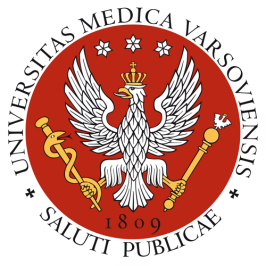 Podpis Kierownika JednostkiPodpis Osoby odpowiedzialnej za sylabusPodpisy Osób prowadzących zajęcia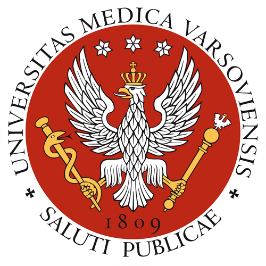 Podpis Kierownika JednostkiPodpis Osoby odpowiedzialnej za sylabusPodpisy Osób prowadzących zajęciaPodpis osoby odpowiedzialnej za sylabusprof. dr.hab. Wojciech ZielińskiPodpis Kierownika Jednostkiprof. dr hab. med. B. SamolińskiPodpis Kierownika Jednostkiprof. dr hab. med. B. SamolińskiPodpis Kierownika JednostkiPodpis osoby odpowiedzialnej za sylabusPodpis osoby odpowiedzialnej za sylabusPodpis Kierownika JednostkiPodpis Kierownika JednostkiPodpis osoby odpowiedzialnej za sylabusPodpis Kierownika JednostkiPodpis Osoby odpowiedzialnej za sylabusPodpisy Osób prowadzących zajęciaPodpis osoby odpowiedzialnej za sylabusPodpis Kierownika JednostkiPodpis osoby odpowiedzialnej za sylabusPodpis Kierownika JednostkiPodpis osoby odpowiedzialnej za sylabusPodpis Kierownika JednostkiPodpis Kierownika JednostkiPodpis osoby odpowiedzialnej za sylabusPodpis osoby odpowiedzialnej za sylabus     /-/ dr inż. Irena Kosińska Podpis Kierownika Jednostki       /-/  dr hab. med. Aneta Nitsch-OsuchPodpis osoby odpowiedzialnej za sylabusPodpis Kierownika JednostkiPrzedmioty realizowane według wybranej przez studenta specjalności - ścieżki kształceniaZarządzanie w ochronie zdrowiaPodpis osoby odpowiedzialnej za sylabus                             Podpis Kierownika JednostkiDr n. med. Grażyna Dulny                                                      Prof. dr  hab. n. med. Bolesław SamolińskiPodpis osoby odpowiedzialnej za sylabusPodpis Kierownika JednostkiPrzedmioty realizowane według wybranej przez studenta specjalności - ścieżki kształceniaPromocja zdrowiaPodpis osoby odpowiedzialnej za sylabus                                           Podpis Kierownika JednostkiPodpis osoby odpowiedzialnej za sylabusDr n. med. Grażyna DulnyPodpis Kierownika JednostkiProf. dr hab. n. med. Bolesław SamolińskiPodpis osoby odpowiedzialnej za sylabusPodpis Kierownika JednostkiPodpis osoby odpowiedzialnej za sylabusPodpis Kierownika JednostkiPodpis Kierownika JednostkiPodpis Osoby odpowiedzialnej za sylabusPodpisy Osób prowadzących zajęciaPodpis Kierownika JednostkiPodpis Osoby odpowiedzialnej za sylabusPodpisy Osób prowadzących zajęciaPodpis osoby odpowiedzialnej za sylabus                                           Podpis Kierownika JednostkiPodpis Kierownika JednostkiPodpis osoby odpowiedzialnej za sylabusPrzedmioty realizowane według wybranej przez studenta specjalności - ścieżki kształceniaBadania kliniczne i ocena technologii medycznych (B)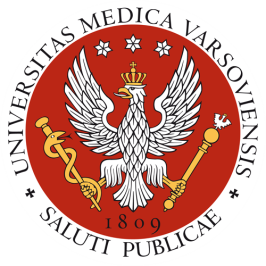 Podpis Kierownika JednostkiPodpis Osoby odpowiedzialnej za sylabusPodpisy Osób prowadzących zajęciaPodpis osoby odpowiedzialnej za sylabus/ Podpis Kierownika JednostkiPodpis Kierownika JednostkiPodpis Osoby odpowiedzialnej za sylabusPodpisy Osób prowadzących zajęciaPodpis osoby odpowiedzialnej za sylabusDr n. med. Grażyna DulnyPodpis Kierownika JednostkiProf. dr  hab. n. med. Bolesław SamolińskiPodpis Kierownika JednostkiPodpis Osoby odpowiedzialnej za sylabusPodpisy Osób prowadzących zajęciaPodpis Kierownika JednostkiPodpis Osoby odpowiedzialnej za sylabusPodpisy Osób prowadzących zajęciaPodpis Kierownika JednostkiPodpis Osoby odpowiedzialnej za sylabusPodpisy Osób prowadzących zajęciaPodpis Kierownika JednostkiPodpis Osoby odpowiedzialnej za sylabusPodpisy Osób prowadzących zajęciaPodpis osoby odpowiedzialnej za sylabusDr n. med. Grażyna Dulny Podpis Kierownika JednostkiProf. dr  hab. n. med. Bolesław SamolińskiPodpis osoby odpowiedzialnej za sylabusDr n. med. Grażyna Dulny Podpis Kierownika JednostkiProf. dr hab. n. med. Bolesław SamolińskiPodpis Kierownika JednostkiPodpis Osoby odpowiedzialnej za sylabusPodpisy Osób prowadzących zajęciaPodpis Kierownika JednostkiPodpis Osoby odpowiedzialnej za sylabusPodpisy Osób prowadzących zajęciaPodpis Kierownika JednostkiPodpis Osoby odpowiedzialnej za sylabusPodpisy Osób prowadzących zajęciaPodpis Kierownika JednostkiPodpis Osoby odpowiedzialnej za sylabusPodpisy Osób prowadzących zajęciaPodpis Kierownika JednostkiPodpis osoby odpowiedzialnej za sylabusPodpis Kierownika JednostkiPodpis Osoby odpowiedzialnej za sylabusPodpisy Osób prowadzących zajęciaPodpis Kierownika JednostkiPodpis Osoby odpowiedzialnej za sylabusPodpisy Osób prowadzących zajęciaPodpis Kierownika JednostkiPodpis Osoby odpowiedzialnej za sylabusPodpisy Osób prowadzących zajęciaPodpis Kierownika JednostkiPodpis Osoby odpowiedzialnej za sylabusPodpisy Osób prowadzących zajęciaPodpis Kierownika JednostkiPodpis Osoby odpowiedzialnej za sylabusPodpisy Osób prowadzących zajęciaPodpis Kierownika JednostkiPodpis Osoby odpowiedzialnej za sylabusPodpisy Osób prowadzących zajęciaPodpis osoby odpowiedzialnej za sylabusPodpis Kierownika JednostkiPodpis osoby odpowiedzialnej za sylabusPodpis Kierownika JednostkiPodpis Kierownika JednostkiPodpis Osoby odpowiedzialnej za sylabusPodpisy Osób prowadzących zajęciaPodpis Kierownika JednostkiPodpis Osoby odpowiedzialnej za sylabus Podpisy Osób prowadzących zajęciaPodpis Kierownika JednostkiPodpis Osoby odpowiedzialnej za sylabusPodpisy Osób prowadzących zajęciaPodpis Kierownika JednostkiPodpis Osoby odpowiedzialnej za sylabusPodpisy Osób prowadzących zajęciaPodpis Kierownika JednostkiPodpis osoby odpowiedzialnej za sylabusPodpis Kierownika JednostkiPodpis osoby odpowiedzialnej za sylabusPodpis Kierownika JednostkiPodpis Osoby odpowiedzialnej za sylabusPodpisy Osób prowadzących zajęciaPodpis Kierownika JednostkiPodpis Osoby odpowiedzialnej za sylabusPodpisy Osób prowadzących zajęciaPodpis Kierownika Jednostki                                                  Podpis Osoby odpowiedzialnej za sylabus                                                 Podpisy Osób prowadzących zajęciaPodpis Kierownika Jednostki                                                  Podpis Osoby odpowiedzialnej za sylabus                                                 Podpisy Osób prowadzących zajęciaPodpis Kierownika JednostkiPodpis Osoby odpowiedzialnej za sylabusPodpisy Osób prowadzących zajęciaPodpis Kierownika JednostkiPodpis Osoby odpowiedzialnej za sylabusPodpisy Osób prowadzących zajęciaPodpis Kierownika JednostkiPodpis Osoby odpowiedzialnej za sylabusPodpisy Osób prowadzących zajęciaPodpis Kierownika JednostkiPodpis Osoby odpowiedzialnej za sylabusPodpisy Osób prowadzących zajęciaPodpis Kierownika Jednostkiprof. dr hab. med. B. SamolińskiPodpis Kierownika Jednostkiprof. dr hab. med. B. SamolińskiPodpis Kierownika JednostkiPodpis osoby odpowiedzialnej za sylabusPodpis Kierownika JednostkiPodpis osoby odpowiedzialnej za sylabus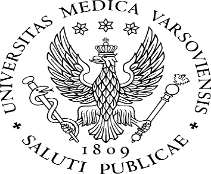 Plan studiów w Warszawskim Uniwersytecie MedycznymPlan studiów w Warszawskim Uniwersytecie MedycznymPlan studiów w Warszawskim Uniwersytecie MedycznymPlan studiów w Warszawskim Uniwersytecie MedycznymWNOZ- Zdrowie publiczneWNOZ- Zdrowie publiczneWNOZ- Zdrowie publiczneWNOZ- Zdrowie publiczne1 rok stacjonarne studia drugiego stopnia w r. ak. 2017/20181 rok stacjonarne studia drugiego stopnia w r. ak. 2017/20181 rok stacjonarne studia drugiego stopnia w r. ak. 2017/20181 rok stacjonarne studia drugiego stopnia w r. ak. 2017/2018LpPrzedmiot nazwa (ID)ECTSSemestrFormaNazwa JednostkiNAZWA NAZWA NAZWA NAZWA NAZWA NAZWA LpPrzedmiot nazwa (ID)ECTSSemestrzalicz.Nazwa JednostkisumawyksemćwiczsamprakPrzedmioty realizowane przez wszystkich studentówPrzedmioty realizowane przez wszystkich studentówPrzedmioty realizowane przez wszystkich studentówPrzedmioty realizowane przez wszystkich studentówPrzedmioty realizowane przez wszystkich studentówPrzedmioty realizowane przez wszystkich studentówPrzedmioty realizowane przez wszystkich studentówPrzedmioty realizowane przez wszystkich studentówPrzedmioty realizowane przez wszystkich studentówPrzedmioty realizowane przez wszystkich studentów1Ekonomia 7cegz. (2)Zakład Zdrowia Publicznego, dr hab. n med. Adam Fronczak, ul.Banacha 1a blok F, 02-097 Warszawa tel. 022-599-20-80804020202Prawo w ochronie zdrowia 6cegz. (2)Zakład Zdrowia Publicznego, dr hab. n med. Adam Fronczak, ul.Banacha 1a blok F, 02-097 Warszawa tel. 022-599-20-806040203Biostatystyka51egz. (1)Zakład Profilaktyki Zagrożeń Środowiskowych i Alergologii, prof. dr hab. n. med. Bolesław Samoliński, ul. Banacha 1a, 02-097 Warszawa tel. 022-599-20-39502020104Metodologia badań7cegz. (2)Zakład Profilaktyki Zagrożeń Środowiskowych i Alergologii, prof. dr hab. n. med. Bolesław Samoliński, ul. Banacha 1a, 02-097 Warszawa tel. 022-599-20-39761630305Psychologia zdrowia 22zal.Zakład Zdrowia Publicznego, dr hab. n med. Adam Fronczak, ul.Banacha 1a blok F, 02-097 Warszawa tel. 022-599-20-804525206Podstawy socjologii zdrowia12zalZakład Zdrowia Publicznego, dr hab. n med. Adam Fronczak, ul.Banacha 1a blok F, 02-097 Warszawa tel. 022-599-20-803020107Wizualizacja danych11zal.Zakład Profilaktyki Zagrożeń Środowiskowych i Alergologii, prof. dr hab. n. med. Bolesław Samoliński, ul. Banacha 1a, 02-097 Warszawa tel. 022-599-20-39166468Zaawansowane metody analizy danych22zal.Zakład Profilaktyki Zagrożeń Środowiskowych i Alergologii, prof. dr hab. n. med. Bolesław Samoliński, ul. Banacha 1a, 02-097 Warszawa tel. 022-599-20-39461616209Organizacja pobierania i przeszczepiania narządów w Polsce12zal.Zakład Pielęgniarstwa Chirurgicznego i Transplantacyjnego i Leczenia Pozaustrojowego (NZS), prof. dr hab. Piotr Małkowski, ul. Oczki 4 paw. XVI, 02-007 Warszawa, tel. 022-502-19-202014610Rynek kapitałowy22zal.Zakład Profilaktyki Zagrożeń Środowiskowych i Alergologii, prof. dr hab. n. med. Bolesław Samoliński, ul. Banacha 1a, 02-097 Warszawa tel. 022-599-20-3930151511Przygotowanie publikacji naukowych12zal.Zakład Profilaktyki Zagrożeń Środowiskowych i Alergologii, prof. dr hab. n. med. Bolesław Samoliński, ul. Banacha 1a, 02-097 Warszawa tel. 022-599-20-3920410612Zarządzanie jakością w ochronie zdrowia 22zal.Zakład Profilaktyki Zagrożeń Środowiskowych i Alergologii, prof. dr hab. n. med. Bolesław Samoliński, ul. Banacha 1a, 02-097 Warszawa tel. 022-599-20-3930102013Kompetencje oczekiwane przez pracodawców (KOP) - Zarządzanie zasobami ludzkimi w ochronie zdrowia11zal.Zakład Zdrowia Publicznego, dr hab. n med. Adam Fronczak, ul.Banacha 1a blok F, 02-097 Warszawa tel. 022-599-20-808814Kompetencje oczekiwane przez pracodawców (KOP) -Media społecznościowe11zal.Zakład Profilaktyki Zagrożeń Środowiskowych i Alergologii, prof. dr hab. n. med. Bolesław Samoliński, ul. Banacha 1a, 02-097 Warszawa tel. 022-599-20-398815Kompetencje oczekiwane przez pracodawców (KOP) -Networking    12zal.Zakład Zdrowia Publicznego, dr hab. n med. Adam Fronczak, ul.Banacha 1a blok F, 02-097 Warszawa tel. 022-599-20-808816Kompetencje oczekiwane przez pracodawców (KOP) -Budowanie relacji z klientem12zal.Zakład Zdrowia Publicznego, dr hab. n med. Adam Fronczak, ul.Banacha 1a blok F, 02-097 Warszawa tel. 022-599-20-808817Język obcy - język angielski2czal.Studium Języków Obcych dr M.Ganczar, ul.Księcia Trojdena 2a, 02-109 Warszawa tel. 022-57-20-863606018Bezpieczeństwo i higiena pracy11zal.Dział Ochrony Pracy i Środowiska mgr inż. Elżbieta Domaszewicz, ul.Pawińskiego 3a, 02-106 Warszawa tel. 022-57-20-8832219Bezpieczeństwo i higiena pracy 11zal.Zakład Medycyny Społecznej i Zdrowia Publicznego, dr hab.Aneta Nitsch-Osuch, ul.Oczki 3, 02-007 Warszawa tel. 022-621-52-562220Przysposobienie biblioteczne1zal.Biblioteka Główna mgr Irmina Utrata, Centrum Biblioteczno-Informacyjne, ul.Żwirki i Wigury 63, 02-091 Warszawa tel. 022-621-14-342221Wychowanie fizyczne 1czal.Studium Wychowania Fizycznego i Sportu mgr Jerzy Chrzanowski, ul.Żwirki i Wigury 81a, 02-091 Warszawa tel.022-57-20-528, 529303022Praktyka wakacyjna52zalDziekanat Wydziału Nauki o Zdrowiu 160160RazemRazem5079123221316230160Przedmioty realizowane według wybranej przez studenta specjalności - ścieżki kształceniaPrzedmioty realizowane według wybranej przez studenta specjalności - ścieżki kształceniaPrzedmioty realizowane według wybranej przez studenta specjalności - ścieżki kształceniaPrzedmioty realizowane według wybranej przez studenta specjalności - ścieżki kształceniaPrzedmioty realizowane według wybranej przez studenta specjalności - ścieżki kształceniaPrzedmioty realizowane według wybranej przez studenta specjalności - ścieżki kształceniaPrzedmioty realizowane według wybranej przez studenta specjalności - ścieżki kształceniaPrzedmioty realizowane według wybranej przez studenta specjalności - ścieżki kształceniaPrzedmioty realizowane według wybranej przez studenta specjalności - ścieżki kształceniaPrzedmioty realizowane według wybranej przez studenta specjalności - ścieżki kształceniaPrzedmioty realizowane według wybranej przez studenta specjalności - ścieżki kształceniaPrzedmioty realizowane według wybranej przez studenta specjalności - ścieżki kształceniaZarządzanie w ochronie zdrowiaZarządzanie w ochronie zdrowiaZarządzanie w ochronie zdrowiaZarządzanie w ochronie zdrowiaZarządzanie w ochronie zdrowiaZarządzanie w ochronie zdrowiaZarządzanie w ochronie zdrowiaZarządzanie w ochronie zdrowiaZarządzanie w ochronie zdrowiaZarządzanie w ochronie zdrowiaZarządzanie w ochronie zdrowiaZarządzanie w ochronie zdrowia1Epidemiologia21zal.Zakład Profilaktyki Zagrożeń Środowiskowych i Alergologii, prof. dr hab. n. med. Bolesław Samoliński, ul. Banacha 1a, 02-097 Warszawa tel. 022-599-20-393616162Finanse publiczne 31egz. (1)Zakład Zdrowia Publicznego, dr hab. n med. Adam Fronczak, ul.Banacha 1a blok F, 02-097 Warszawa tel. 022-599-20-8036,036,03Podstawy rachunkowości 11zal.Zakład Zdrowia Publicznego, dr hab. n med. Adam Fronczak, ul.Banacha 1a blok F, 02-097 Warszawa tel. 022-599-20-8020,010,010,04Analiza finansowa i ocena kondycji finansowej w organizacji medycznej32egz. (2)Zakład Zdrowia Publicznego, dr hab. n med. Adam Fronczak, ul.Banacha 1a blok F, 02-097 Warszawa tel. 022-599-20-8030,020,010,05Logistyka12zal.Zakład Zdrowia Publicznego, dr hab. n med. Adam Fronczak, ul.Banacha 1a blok F, 02-097 Warszawa tel. 022-599-20-8010,010,0RazemRazem10132,076,020,0Ogólna liczba godzin wszytskich przedmiotów na I rokuOgólna liczba godzin wszytskich przedmiotów na I rokuOgólna liczba godzin wszytskich przedmiotów na I rokuOgólna liczba godzin wszytskich przedmiotów na I rokuOgólna liczba godzin wszytskich przedmiotów na I rokuOgólna liczba godzin wszytskich przedmiotów na I roku923,0Promocja zdrowiaPromocja zdrowiaPromocja zdrowiaPromocja zdrowiaPromocja zdrowiaPromocja zdrowiaPromocja zdrowiaPromocja zdrowiaPromocja zdrowiaPromocja zdrowiaPromocja zdrowiaPromocja zdrowia1Innowacje w promocji zdrowia 31egz. (1)Zakład Zdrowia Publicznego, dr hab. n med. Adam Fronczak, ul.Banacha 1a blok F, 02-097 Warszawa tel. 022-599-20-8026,010,016,02Finansowanie programów zdrowotnych 11zal.Zakład Zdrowia Publicznego, dr hab. n med. Adam Fronczak, ul.Banacha 1a blok F, 02-097 Warszawa tel. 022-599-20-8010,010,03Epidemiologia2czal.Zakład Profilaktyki Zagrożeń Środowiskowych i Alergologii, prof. dr hab. n. med. Bolesław Samoliński, ul. Banacha 1a, 02-097 Warszawa tel. 022-599-20-395216364Socjologia zdrowia 12zal.Zakład Profilaktyki Zagrożeń Środowiskowych i Alergologii, prof. dr hab. n. med. Bolesław Samoliński, ul. Banacha 1a, 02-097 Warszawa tel. 022-599-20-3916,016,05Promocja zdrowia psychicznego11zal.Zakład Profilaktyki Onkologicznej, prof. dr hab. Andrzej Deptała Szpital MSWiA (X piętro, nowe skrzydło, gabinet 10/6) ul.Wołoska 137, 02-507 Warszawa tel. 022-508-24-578,08,06Metodyka edukacji zdrowotnej41egz. (1)Zakład Zdrowia Publicznego, dr hab. n med. Adam Fronczak, ul.Banacha 1a blok F, 02-097 Warszawa tel. 022-599-20-804010307Ocena i prognozowanie potrzeb zdrowotnych i ewaluacja programów zdrowotnych12zal.Zakład Profilaktyki Onkologicznej, prof. dr hab. Andrzej Deptała Szpital MSWiA (X piętro, nowe skrzydło, gabinet 10/6) ul.Wołoska 137, 02-507 Warszawa tel. 022-508-24-5720,010,010,08Promocja zdrowia w różnych siedliskach22zal.Zakład Zdrowia Publicznego, dr hab. n med. Adam Fronczak, ul.Banacha 1a blok F, 02-097 Warszawa tel. 022-599-20-8040,016,024,09Promocja zdrowia w podmiotach leczniczych12zal.Zakład Zdrowia Publicznego, dr hab. n med. Adam Fronczak, ul.Banacha 1a blok F, 02-097 Warszawa tel. 022-599-20-8010,010,010Uwarunkowania zdrowia i choroby z elementami zdrowia środowiskowego 11zal.Zakład Profilaktyki Zagrożeń Środowiskowych i Alergologii, prof. dr hab. n. med. Bolesław Samoliński, ul. Banacha 1a, 02-097 Warszawa tel. 022-599-20-3930,010,020,0Razem14226,0106,0100,0Ogólna liczba godzin wszytskich przedmiotów na I rokuOgólna liczba godzin wszytskich przedmiotów na I rokuOgólna liczba godzin wszytskich przedmiotów na I rokuOgólna liczba godzin wszytskich przedmiotów na I rokuOgólna liczba godzin wszytskich przedmiotów na I rokuOgólna liczba godzin wszytskich przedmiotów na I roku1017,0Badania kliniczne i ocena technologii medycznychBadania kliniczne i ocena technologii medycznychBadania kliniczne i ocena technologii medycznychBadania kliniczne i ocena technologii medycznychBadania kliniczne i ocena technologii medycznychBadania kliniczne i ocena technologii medycznychBadania kliniczne i ocena technologii medycznychBadania kliniczne i ocena technologii medycznychBadania kliniczne i ocena technologii medycznychBadania kliniczne i ocena technologii medycznychBadania kliniczne i ocena technologii medycznychBadania kliniczne i ocena technologii medycznych1Wprowadzenie do badań klinicznych11zal.Zakład Profilaktyki Onkologicznej, prof. dr hab. Andrzej Deptała Szpital MSWiA (X piętro, nowe skrzydło, gabinet 10/6) ul.Wołoska 137, 02-507 Warszawa tel. 022-508-24-5716,06,010,02Badania kliniczne  produktów leczniczych i wyrobów medycznych31egz. (1)Zakład Profilaktyki Zagrożeń Środowiskowych i Alergologii, prof. dr hab. n. med. Bolesław Samoliński, ul. Banacha 1a, 02-097 Warszawa tel. 022-599-20-3950,030,020,03Wprowadzenie do prawa farmaceutycznego12zal.Zakład Dydaktyki i Efektów Kształcenia, dr hab. Joanna Gotlib, ZIAM, ul. Żwirki i Wigury 81, 02-091 Warszawa20,020,04Wstęp do oceny technologii medycznych (HTA)11zal.Zakład Zdrowia Publicznego, dr hab. n med. Adam Fronczak, ul.Banacha 1a blok F, 02-097 Warszawa tel. 022-599-20-8020,020,05Epidemiologia21zal.Zakład Profilaktyki Zagrożeń Środowiskowych i Alergologii, prof. dr hab. n. med. Bolesław Samoliński, ul. Banacha 1a, 02-097 Warszawa tel. 022-599-20-393616166Analiza kliniczna32egz. (2)Zakład Zdrowia Publicznego, dr hab. n med. Adam Fronczak, ul.Banacha 1a blok F, 02-097 Warszawa tel. 022-599-20-8050,030,020,07Analiza ekonomiczna32egz. (1)Zakład Zdrowia Publicznego, dr hab. n med. Adam Fronczak, ul.Banacha 1a blok F, 02-097 Warszawa tel. 022-599-20-8050,030,020,08Etyka prowadzenia badań klinicznych11zal.Zakład Profilaktyki Onkologicznej, prof. dr hab. Andrzej Deptała Szpital MSWiA (X piętro, nowe skrzydło, gabinet 10/6) ul.Wołoska 137, 02-507 Warszawa tel. 022-508-24-5710,010,09Świadczenia opieki zdrowotnej – wprowadzenie12zal.Zakład Profilaktyki Onkologicznej, prof. dr hab. Andrzej Deptała Szpital MSWiA (X piętro, nowe skrzydło, gabinet 10/6) ul.Wołoska 137, 02-507 Warszawa tel. 022-508-24-5720,020,0Razem16272,0182,086,0Ogólna liczba godzin wszytskich przedmiotów na I rokuOgólna liczba godzin wszytskich przedmiotów na I rokuOgólna liczba godzin wszytskich przedmiotów na I rokuOgólna liczba godzin wszytskich przedmiotów na I rokuOgólna liczba godzin wszytskich przedmiotów na I rokuOgólna liczba godzin wszytskich przedmiotów na I roku1063,0MetryczkaMetryczkaMetryczkaMetryczkaMetryczkaMetryczkaMetryczkaMetryczkaMetryczkaMetryczkaMetryczkaMetryczkaNazwa Wydziału:Nazwa Wydziału:Nazwa Wydziału:Nazwa Wydziału:Nazwa Wydziału:Wydział Nauki o ZdrowiuWydział Nauki o ZdrowiuWydział Nauki o ZdrowiuWydział Nauki o ZdrowiuWydział Nauki o ZdrowiuWydział Nauki o ZdrowiuWydział Nauki o ZdrowiuProgram kształcenia (Kierunek studiów, poziom i profil kształcenia, forma studiów)Program kształcenia (Kierunek studiów, poziom i profil kształcenia, forma studiów)Program kształcenia (Kierunek studiów, poziom i profil kształcenia, forma studiów)Program kształcenia (Kierunek studiów, poziom i profil kształcenia, forma studiów)Program kształcenia (Kierunek studiów, poziom i profil kształcenia, forma studiów)Zdrowie Publiczne, studia II stopnia, profil ogólnoakademicki, studia stacjonarneZdrowie Publiczne, studia II stopnia, profil ogólnoakademicki, studia stacjonarneZdrowie Publiczne, studia II stopnia, profil ogólnoakademicki, studia stacjonarneZdrowie Publiczne, studia II stopnia, profil ogólnoakademicki, studia stacjonarneZdrowie Publiczne, studia II stopnia, profil ogólnoakademicki, studia stacjonarneZdrowie Publiczne, studia II stopnia, profil ogólnoakademicki, studia stacjonarneZdrowie Publiczne, studia II stopnia, profil ogólnoakademicki, studia stacjonarneRok akademicki:Rok akademicki:Rok akademicki:Rok akademicki:Rok akademicki:2017/20182017/20182017/20182017/20182017/20182017/20182017/2018Nazwa modułu/ przedmiotu:Nazwa modułu/ przedmiotu:Nazwa modułu/ przedmiotu:Nazwa modułu/ przedmiotu:Nazwa modułu/ przedmiotu:EkonomiaEkonomiaEkonomiaEkonomiaEkonomiaEkonomiaEkonomiaKod przedmiotu:Kod przedmiotu:Kod przedmiotu:Kod przedmiotu:Kod przedmiotu:34943349433494334943349433494334943Jednostki prowadzące kształcenie:Jednostki prowadzące kształcenie:Jednostki prowadzące kształcenie:Jednostki prowadzące kształcenie:Jednostki prowadzące kształcenie:Zakład Zdrowia PublicznegoZakład Zdrowia PublicznegoZakład Zdrowia PublicznegoZakład Zdrowia PublicznegoZakład Zdrowia PublicznegoZakład Zdrowia PublicznegoZakład Zdrowia PublicznegoKierownik jednostki/jednostek:Kierownik jednostki/jednostek:Kierownik jednostki/jednostek:Kierownik jednostki/jednostek:Kierownik jednostki/jednostek:dr hab. n. o zdr. Adam Fronczakdr hab. n. o zdr. Adam Fronczakdr hab. n. o zdr. Adam Fronczakdr hab. n. o zdr. Adam Fronczakdr hab. n. o zdr. Adam Fronczakdr hab. n. o zdr. Adam Fronczakdr hab. n. o zdr. Adam FronczakRok studiów (rok, na którym realizowany jest przedmiot):Rok studiów (rok, na którym realizowany jest przedmiot):Rok studiów (rok, na którym realizowany jest przedmiot):Rok studiów (rok, na którym realizowany jest przedmiot):Rok studiów (rok, na którym realizowany jest przedmiot):pierwszypierwszypierwszypierwszypierwszypierwszypierwszySemestr studiów (semestr, na którym realizowany jest przedmiot):Semestr studiów (semestr, na którym realizowany jest przedmiot):Semestr studiów (semestr, na którym realizowany jest przedmiot):Semestr studiów (semestr, na którym realizowany jest przedmiot):Semestr studiów (semestr, na którym realizowany jest przedmiot):zimowy/letnizimowy/letnizimowy/letnizimowy/letnizimowy/letnizimowy/letnizimowy/letniTyp modułu/przedmiotu (podstawowy, kierunkowy, fakultatywny):Typ modułu/przedmiotu (podstawowy, kierunkowy, fakultatywny):Typ modułu/przedmiotu (podstawowy, kierunkowy, fakultatywny):Typ modułu/przedmiotu (podstawowy, kierunkowy, fakultatywny):Typ modułu/przedmiotu (podstawowy, kierunkowy, fakultatywny):podstawowypodstawowypodstawowypodstawowypodstawowypodstawowypodstawowyOsoby prowadzące (imiona, nazwiska oraz stopnie naukowe wszystkich wykładowców prowadzących przedmiot):Osoby prowadzące (imiona, nazwiska oraz stopnie naukowe wszystkich wykładowców prowadzących przedmiot):Osoby prowadzące (imiona, nazwiska oraz stopnie naukowe wszystkich wykładowców prowadzących przedmiot):Osoby prowadzące (imiona, nazwiska oraz stopnie naukowe wszystkich wykładowców prowadzących przedmiot):Osoby prowadzące (imiona, nazwiska oraz stopnie naukowe wszystkich wykładowców prowadzących przedmiot):dr n. ekon. Michał Wojnadr n. ekon. Michał Wojnadr n. ekon. Michał Wojnadr n. ekon. Michał Wojnadr n. ekon. Michał Wojnadr n. ekon. Michał Wojnadr n. ekon. Michał WojnaErasmus TAK/NIE (czy przedmiot dostępny jest dla studentów w ramach programu Erasmus):Erasmus TAK/NIE (czy przedmiot dostępny jest dla studentów w ramach programu Erasmus):Erasmus TAK/NIE (czy przedmiot dostępny jest dla studentów w ramach programu Erasmus):Erasmus TAK/NIE (czy przedmiot dostępny jest dla studentów w ramach programu Erasmus):Erasmus TAK/NIE (czy przedmiot dostępny jest dla studentów w ramach programu Erasmus):NieNieNieNieNieNieNieOsoba odpowiedzialna za sylabus (osoba, do której należy zgłaszać uwagi dotyczące sylabusa):Osoba odpowiedzialna za sylabus (osoba, do której należy zgłaszać uwagi dotyczące sylabusa):Osoba odpowiedzialna za sylabus (osoba, do której należy zgłaszać uwagi dotyczące sylabusa):Osoba odpowiedzialna za sylabus (osoba, do której należy zgłaszać uwagi dotyczące sylabusa):Osoba odpowiedzialna za sylabus (osoba, do której należy zgłaszać uwagi dotyczące sylabusa):dr n. ekon. Michał Wojnadr n. ekon. Michał Wojnadr n. ekon. Michał Wojnadr n. ekon. Michał Wojnadr n. ekon. Michał Wojnadr n. ekon. Michał Wojnadr n. ekon. Michał WojnaLiczba punktów ECTS:Liczba punktów ECTS:Liczba punktów ECTS:Liczba punktów ECTS:Liczba punktów ECTS:4444444Cele kształcenia  Cele kształcenia  Cele kształcenia  Cele kształcenia  Cele kształcenia  Cele kształcenia  Cele kształcenia  Cele kształcenia  Cele kształcenia  Cele kształcenia  Cele kształcenia  Cele kształcenia  Zapoznanie studentów z najważniejszymi twierdzeniami ekonomii dobrobytu, ekonomii sektora publicznego oraz ekonomii menadżerskiej z naciskiem na ich stronę aplikacyjną w zagadnieniach zdrowiaZapoznanie studentów z podstawowymi kryteriami i narzędziami oceny procesów gospodarczych oraz rozwiązań instytucjonalnych z perspektywy indywidualnej oraz społecznejWyposażenie studenta w umiejętność posługiwania się ekonomicznymi modelami formalnymi jako instrumentami wspomagającymi decyzje na poziomie przedsiębiorstwa, jak również w polityce gospodarczej, społecznej i zdrowotnej.Zapoznanie studentów z najważniejszymi twierdzeniami ekonomii dobrobytu, ekonomii sektora publicznego oraz ekonomii menadżerskiej z naciskiem na ich stronę aplikacyjną w zagadnieniach zdrowiaZapoznanie studentów z podstawowymi kryteriami i narzędziami oceny procesów gospodarczych oraz rozwiązań instytucjonalnych z perspektywy indywidualnej oraz społecznejWyposażenie studenta w umiejętność posługiwania się ekonomicznymi modelami formalnymi jako instrumentami wspomagającymi decyzje na poziomie przedsiębiorstwa, jak również w polityce gospodarczej, społecznej i zdrowotnej.Zapoznanie studentów z najważniejszymi twierdzeniami ekonomii dobrobytu, ekonomii sektora publicznego oraz ekonomii menadżerskiej z naciskiem na ich stronę aplikacyjną w zagadnieniach zdrowiaZapoznanie studentów z podstawowymi kryteriami i narzędziami oceny procesów gospodarczych oraz rozwiązań instytucjonalnych z perspektywy indywidualnej oraz społecznejWyposażenie studenta w umiejętność posługiwania się ekonomicznymi modelami formalnymi jako instrumentami wspomagającymi decyzje na poziomie przedsiębiorstwa, jak również w polityce gospodarczej, społecznej i zdrowotnej.Zapoznanie studentów z najważniejszymi twierdzeniami ekonomii dobrobytu, ekonomii sektora publicznego oraz ekonomii menadżerskiej z naciskiem na ich stronę aplikacyjną w zagadnieniach zdrowiaZapoznanie studentów z podstawowymi kryteriami i narzędziami oceny procesów gospodarczych oraz rozwiązań instytucjonalnych z perspektywy indywidualnej oraz społecznejWyposażenie studenta w umiejętność posługiwania się ekonomicznymi modelami formalnymi jako instrumentami wspomagającymi decyzje na poziomie przedsiębiorstwa, jak również w polityce gospodarczej, społecznej i zdrowotnej.Zapoznanie studentów z najważniejszymi twierdzeniami ekonomii dobrobytu, ekonomii sektora publicznego oraz ekonomii menadżerskiej z naciskiem na ich stronę aplikacyjną w zagadnieniach zdrowiaZapoznanie studentów z podstawowymi kryteriami i narzędziami oceny procesów gospodarczych oraz rozwiązań instytucjonalnych z perspektywy indywidualnej oraz społecznejWyposażenie studenta w umiejętność posługiwania się ekonomicznymi modelami formalnymi jako instrumentami wspomagającymi decyzje na poziomie przedsiębiorstwa, jak również w polityce gospodarczej, społecznej i zdrowotnej.Zapoznanie studentów z najważniejszymi twierdzeniami ekonomii dobrobytu, ekonomii sektora publicznego oraz ekonomii menadżerskiej z naciskiem na ich stronę aplikacyjną w zagadnieniach zdrowiaZapoznanie studentów z podstawowymi kryteriami i narzędziami oceny procesów gospodarczych oraz rozwiązań instytucjonalnych z perspektywy indywidualnej oraz społecznejWyposażenie studenta w umiejętność posługiwania się ekonomicznymi modelami formalnymi jako instrumentami wspomagającymi decyzje na poziomie przedsiębiorstwa, jak również w polityce gospodarczej, społecznej i zdrowotnej.Zapoznanie studentów z najważniejszymi twierdzeniami ekonomii dobrobytu, ekonomii sektora publicznego oraz ekonomii menadżerskiej z naciskiem na ich stronę aplikacyjną w zagadnieniach zdrowiaZapoznanie studentów z podstawowymi kryteriami i narzędziami oceny procesów gospodarczych oraz rozwiązań instytucjonalnych z perspektywy indywidualnej oraz społecznejWyposażenie studenta w umiejętność posługiwania się ekonomicznymi modelami formalnymi jako instrumentami wspomagającymi decyzje na poziomie przedsiębiorstwa, jak również w polityce gospodarczej, społecznej i zdrowotnej.Zapoznanie studentów z najważniejszymi twierdzeniami ekonomii dobrobytu, ekonomii sektora publicznego oraz ekonomii menadżerskiej z naciskiem na ich stronę aplikacyjną w zagadnieniach zdrowiaZapoznanie studentów z podstawowymi kryteriami i narzędziami oceny procesów gospodarczych oraz rozwiązań instytucjonalnych z perspektywy indywidualnej oraz społecznejWyposażenie studenta w umiejętność posługiwania się ekonomicznymi modelami formalnymi jako instrumentami wspomagającymi decyzje na poziomie przedsiębiorstwa, jak również w polityce gospodarczej, społecznej i zdrowotnej.Zapoznanie studentów z najważniejszymi twierdzeniami ekonomii dobrobytu, ekonomii sektora publicznego oraz ekonomii menadżerskiej z naciskiem na ich stronę aplikacyjną w zagadnieniach zdrowiaZapoznanie studentów z podstawowymi kryteriami i narzędziami oceny procesów gospodarczych oraz rozwiązań instytucjonalnych z perspektywy indywidualnej oraz społecznejWyposażenie studenta w umiejętność posługiwania się ekonomicznymi modelami formalnymi jako instrumentami wspomagającymi decyzje na poziomie przedsiębiorstwa, jak również w polityce gospodarczej, społecznej i zdrowotnej.Zapoznanie studentów z najważniejszymi twierdzeniami ekonomii dobrobytu, ekonomii sektora publicznego oraz ekonomii menadżerskiej z naciskiem na ich stronę aplikacyjną w zagadnieniach zdrowiaZapoznanie studentów z podstawowymi kryteriami i narzędziami oceny procesów gospodarczych oraz rozwiązań instytucjonalnych z perspektywy indywidualnej oraz społecznejWyposażenie studenta w umiejętność posługiwania się ekonomicznymi modelami formalnymi jako instrumentami wspomagającymi decyzje na poziomie przedsiębiorstwa, jak również w polityce gospodarczej, społecznej i zdrowotnej.Zapoznanie studentów z najważniejszymi twierdzeniami ekonomii dobrobytu, ekonomii sektora publicznego oraz ekonomii menadżerskiej z naciskiem na ich stronę aplikacyjną w zagadnieniach zdrowiaZapoznanie studentów z podstawowymi kryteriami i narzędziami oceny procesów gospodarczych oraz rozwiązań instytucjonalnych z perspektywy indywidualnej oraz społecznejWyposażenie studenta w umiejętność posługiwania się ekonomicznymi modelami formalnymi jako instrumentami wspomagającymi decyzje na poziomie przedsiębiorstwa, jak również w polityce gospodarczej, społecznej i zdrowotnej.Zapoznanie studentów z najważniejszymi twierdzeniami ekonomii dobrobytu, ekonomii sektora publicznego oraz ekonomii menadżerskiej z naciskiem na ich stronę aplikacyjną w zagadnieniach zdrowiaZapoznanie studentów z podstawowymi kryteriami i narzędziami oceny procesów gospodarczych oraz rozwiązań instytucjonalnych z perspektywy indywidualnej oraz społecznejWyposażenie studenta w umiejętność posługiwania się ekonomicznymi modelami formalnymi jako instrumentami wspomagającymi decyzje na poziomie przedsiębiorstwa, jak również w polityce gospodarczej, społecznej i zdrowotnej.Wymagania wstępne Wymagania wstępne Wymagania wstępne Wymagania wstępne Wymagania wstępne Wymagania wstępne Wymagania wstępne Wymagania wstępne Wymagania wstępne Wymagania wstępne Wymagania wstępne Wymagania wstępne Wiedza wykładana na podstawowym kursie mikroekonomii i makroekonomiiWiedza wykładana na podstawowym kursie mikroekonomii i makroekonomiiWiedza wykładana na podstawowym kursie mikroekonomii i makroekonomiiWiedza wykładana na podstawowym kursie mikroekonomii i makroekonomiiWiedza wykładana na podstawowym kursie mikroekonomii i makroekonomiiWiedza wykładana na podstawowym kursie mikroekonomii i makroekonomiiWiedza wykładana na podstawowym kursie mikroekonomii i makroekonomiiWiedza wykładana na podstawowym kursie mikroekonomii i makroekonomiiWiedza wykładana na podstawowym kursie mikroekonomii i makroekonomiiWiedza wykładana na podstawowym kursie mikroekonomii i makroekonomiiWiedza wykładana na podstawowym kursie mikroekonomii i makroekonomiiWiedza wykładana na podstawowym kursie mikroekonomii i makroekonomiiPrzedmiotowe efekty kształceniaPrzedmiotowe efekty kształceniaPrzedmiotowe efekty kształceniaPrzedmiotowe efekty kształceniaPrzedmiotowe efekty kształceniaPrzedmiotowe efekty kształceniaPrzedmiotowe efekty kształceniaPrzedmiotowe efekty kształceniaPrzedmiotowe efekty kształceniaPrzedmiotowe efekty kształceniaPrzedmiotowe efekty kształceniaPrzedmiotowe efekty kształceniaLista efektów kształceniaLista efektów kształceniaLista efektów kształceniaLista efektów kształceniaLista efektów kształceniaLista efektów kształceniaLista efektów kształceniaLista efektów kształceniaLista efektów kształceniaLista efektów kształceniaLista efektów kształceniaLista efektów kształceniaSymbolOpisOpisOpisOpisOpisOpisOpisOpisOpisOdniesienie do efektu kierunkowego Odniesienie do efektu kierunkowego W1Student zna podstawowe regulatory aktywności gospodarczej: rynek, państwo, kontrakt a także korzyści i ograniczenia z nimi związaneStudent zna podstawowe regulatory aktywności gospodarczej: rynek, państwo, kontrakt a także korzyści i ograniczenia z nimi związaneStudent zna podstawowe regulatory aktywności gospodarczej: rynek, państwo, kontrakt a także korzyści i ograniczenia z nimi związaneStudent zna podstawowe regulatory aktywności gospodarczej: rynek, państwo, kontrakt a także korzyści i ograniczenia z nimi związaneStudent zna podstawowe regulatory aktywności gospodarczej: rynek, państwo, kontrakt a także korzyści i ograniczenia z nimi związaneStudent zna podstawowe regulatory aktywności gospodarczej: rynek, państwo, kontrakt a także korzyści i ograniczenia z nimi związaneStudent zna podstawowe regulatory aktywności gospodarczej: rynek, państwo, kontrakt a także korzyści i ograniczenia z nimi związaneStudent zna podstawowe regulatory aktywności gospodarczej: rynek, państwo, kontrakt a także korzyści i ograniczenia z nimi związaneStudent zna podstawowe regulatory aktywności gospodarczej: rynek, państwo, kontrakt a także korzyści i ograniczenia z nimi związaneP7S_WKP6S_WKP7S_WKP6S_WKW2Student posiada wiedzę o strukturach, instytucjach i procesach społeczno-gospodarczychStudent posiada wiedzę o strukturach, instytucjach i procesach społeczno-gospodarczychStudent posiada wiedzę o strukturach, instytucjach i procesach społeczno-gospodarczychStudent posiada wiedzę o strukturach, instytucjach i procesach społeczno-gospodarczychStudent posiada wiedzę o strukturach, instytucjach i procesach społeczno-gospodarczychStudent posiada wiedzę o strukturach, instytucjach i procesach społeczno-gospodarczychStudent posiada wiedzę o strukturach, instytucjach i procesach społeczno-gospodarczychStudent posiada wiedzę o strukturach, instytucjach i procesach społeczno-gospodarczychStudent posiada wiedzę o strukturach, instytucjach i procesach społeczno-gospodarczychP7S_WKP6S_WKP7S_WKP6S_WKW3Student zna specyfikę funkcjonowania rynków w obszarze ochrony zdrowia oraz sposoby harmonizacji celów interesariuszy w systemieStudent zna specyfikę funkcjonowania rynków w obszarze ochrony zdrowia oraz sposoby harmonizacji celów interesariuszy w systemieStudent zna specyfikę funkcjonowania rynków w obszarze ochrony zdrowia oraz sposoby harmonizacji celów interesariuszy w systemieStudent zna specyfikę funkcjonowania rynków w obszarze ochrony zdrowia oraz sposoby harmonizacji celów interesariuszy w systemieStudent zna specyfikę funkcjonowania rynków w obszarze ochrony zdrowia oraz sposoby harmonizacji celów interesariuszy w systemieStudent zna specyfikę funkcjonowania rynków w obszarze ochrony zdrowia oraz sposoby harmonizacji celów interesariuszy w systemieStudent zna specyfikę funkcjonowania rynków w obszarze ochrony zdrowia oraz sposoby harmonizacji celów interesariuszy w systemieStudent zna specyfikę funkcjonowania rynków w obszarze ochrony zdrowia oraz sposoby harmonizacji celów interesariuszy w systemieStudent zna specyfikę funkcjonowania rynków w obszarze ochrony zdrowia oraz sposoby harmonizacji celów interesariuszy w systemieP7S_WKP6S_WKP7S_WKP6S_WKU1Student potrafi zidentyfikować najważniejsze czynniki i efekty ekonomiczne mające wpływ na zachowania jednostek w zagadnieniach zdrowia publicznegoStudent potrafi zidentyfikować najważniejsze czynniki i efekty ekonomiczne mające wpływ na zachowania jednostek w zagadnieniach zdrowia publicznegoStudent potrafi zidentyfikować najważniejsze czynniki i efekty ekonomiczne mające wpływ na zachowania jednostek w zagadnieniach zdrowia publicznegoStudent potrafi zidentyfikować najważniejsze czynniki i efekty ekonomiczne mające wpływ na zachowania jednostek w zagadnieniach zdrowia publicznegoStudent potrafi zidentyfikować najważniejsze czynniki i efekty ekonomiczne mające wpływ na zachowania jednostek w zagadnieniach zdrowia publicznegoStudent potrafi zidentyfikować najważniejsze czynniki i efekty ekonomiczne mające wpływ na zachowania jednostek w zagadnieniach zdrowia publicznegoStudent potrafi zidentyfikować najważniejsze czynniki i efekty ekonomiczne mające wpływ na zachowania jednostek w zagadnieniach zdrowia publicznegoStudent potrafi zidentyfikować najważniejsze czynniki i efekty ekonomiczne mające wpływ na zachowania jednostek w zagadnieniach zdrowia publicznegoStudent potrafi zidentyfikować najważniejsze czynniki i efekty ekonomiczne mające wpływ na zachowania jednostek w zagadnieniach zdrowia publicznegoP6S_UWPS6_UOP6S_UWPS6_UOU2Student potrafi przeprowadzić analizę korzyści i kosztów programów publicznych, w tym zdrowotnych,  na podstawie dostępnych opracowań.Student potrafi przeprowadzić analizę korzyści i kosztów programów publicznych, w tym zdrowotnych,  na podstawie dostępnych opracowań.Student potrafi przeprowadzić analizę korzyści i kosztów programów publicznych, w tym zdrowotnych,  na podstawie dostępnych opracowań.Student potrafi przeprowadzić analizę korzyści i kosztów programów publicznych, w tym zdrowotnych,  na podstawie dostępnych opracowań.Student potrafi przeprowadzić analizę korzyści i kosztów programów publicznych, w tym zdrowotnych,  na podstawie dostępnych opracowań.Student potrafi przeprowadzić analizę korzyści i kosztów programów publicznych, w tym zdrowotnych,  na podstawie dostępnych opracowań.Student potrafi przeprowadzić analizę korzyści i kosztów programów publicznych, w tym zdrowotnych,  na podstawie dostępnych opracowań.Student potrafi przeprowadzić analizę korzyści i kosztów programów publicznych, w tym zdrowotnych,  na podstawie dostępnych opracowań.Student potrafi przeprowadzić analizę korzyści i kosztów programów publicznych, w tym zdrowotnych,  na podstawie dostępnych opracowań.PS6_UWPS6_UOPS6_UWPS6_UOU3Student potrafi przeprowadzić analizę konkurencji i kooperacji pomiędzy podmiotami, wykorzystując odpowiednie narzędzia ekonomii.Student potrafi przeprowadzić analizę konkurencji i kooperacji pomiędzy podmiotami, wykorzystując odpowiednie narzędzia ekonomii.Student potrafi przeprowadzić analizę konkurencji i kooperacji pomiędzy podmiotami, wykorzystując odpowiednie narzędzia ekonomii.Student potrafi przeprowadzić analizę konkurencji i kooperacji pomiędzy podmiotami, wykorzystując odpowiednie narzędzia ekonomii.Student potrafi przeprowadzić analizę konkurencji i kooperacji pomiędzy podmiotami, wykorzystując odpowiednie narzędzia ekonomii.Student potrafi przeprowadzić analizę konkurencji i kooperacji pomiędzy podmiotami, wykorzystując odpowiednie narzędzia ekonomii.Student potrafi przeprowadzić analizę konkurencji i kooperacji pomiędzy podmiotami, wykorzystując odpowiednie narzędzia ekonomii.Student potrafi przeprowadzić analizę konkurencji i kooperacji pomiędzy podmiotami, wykorzystując odpowiednie narzędzia ekonomii.Student potrafi przeprowadzić analizę konkurencji i kooperacji pomiędzy podmiotami, wykorzystując odpowiednie narzędzia ekonomii.P6S_UWPS6_UOP6S_UWPS6_UOKS1Student potrafi określać priorytety uwzględniając skutki decyzji, na poziomie jednostkowym i społecznym.Student potrafi określać priorytety uwzględniając skutki decyzji, na poziomie jednostkowym i społecznym.Student potrafi określać priorytety uwzględniając skutki decyzji, na poziomie jednostkowym i społecznym.Student potrafi określać priorytety uwzględniając skutki decyzji, na poziomie jednostkowym i społecznym.Student potrafi określać priorytety uwzględniając skutki decyzji, na poziomie jednostkowym i społecznym.Student potrafi określać priorytety uwzględniając skutki decyzji, na poziomie jednostkowym i społecznym.Student potrafi określać priorytety uwzględniając skutki decyzji, na poziomie jednostkowym i społecznym.Student potrafi określać priorytety uwzględniając skutki decyzji, na poziomie jednostkowym i społecznym.Student potrafi określać priorytety uwzględniając skutki decyzji, na poziomie jednostkowym i społecznym.PS6_UKPS6_KKPS6_UKPS6_KKKS2Student jest świadomy problemów dyskryminacji, wykluczenia społeczno-ekonomicznego oraz nierówności dochodowych i w zdrowiu.Student jest świadomy problemów dyskryminacji, wykluczenia społeczno-ekonomicznego oraz nierówności dochodowych i w zdrowiu.Student jest świadomy problemów dyskryminacji, wykluczenia społeczno-ekonomicznego oraz nierówności dochodowych i w zdrowiu.Student jest świadomy problemów dyskryminacji, wykluczenia społeczno-ekonomicznego oraz nierówności dochodowych i w zdrowiu.Student jest świadomy problemów dyskryminacji, wykluczenia społeczno-ekonomicznego oraz nierówności dochodowych i w zdrowiu.Student jest świadomy problemów dyskryminacji, wykluczenia społeczno-ekonomicznego oraz nierówności dochodowych i w zdrowiu.Student jest świadomy problemów dyskryminacji, wykluczenia społeczno-ekonomicznego oraz nierówności dochodowych i w zdrowiu.Student jest świadomy problemów dyskryminacji, wykluczenia społeczno-ekonomicznego oraz nierówności dochodowych i w zdrowiu.Student jest świadomy problemów dyskryminacji, wykluczenia społeczno-ekonomicznego oraz nierówności dochodowych i w zdrowiu.PS6_UKPS6_KKPS6_UKPS6_KKFormy prowadzonych zajęćFormy prowadzonych zajęćFormy prowadzonych zajęćFormy prowadzonych zajęćFormy prowadzonych zajęćFormy prowadzonych zajęćFormy prowadzonych zajęćFormy prowadzonych zajęćFormy prowadzonych zajęćFormy prowadzonych zajęćFormy prowadzonych zajęćFormy prowadzonych zajęćFormaLiczba godzinLiczba godzinLiczba godzinLiczba godzinLiczba godzinLiczba godzinLiczba godzinLiczba godzinLiczba godzinLiczba grupLiczba grupWykład40404040404040404011Seminarium20202020202020202055ĆwiczeniaĆwiczeniaĆwiczeniaĆwiczeniaĆwiczeniaĆwiczeniaĆwiczeniaĆwiczeniaĆwiczeniaĆwiczeniaĆwiczeniaĆwiczeniaTematy zajęć i treści kształceniaW1 Wstęp do ekonomii dobrobytuT1 Założenia i model równowagi ogólnej. T2 Twierdzenia ekonomii dobrobytu. T3 Efektywność w sensie Pareto. T4 Efektywność produkcyjna, alokacyjna i wymiany. T5 X-nieefektywność Leibensteina i jej pomiar – metody DEA i SFA z zastosowaniem do badania efektywności szpitali. T6 Nadwyżka producenta i konsumenta.  T7 Strata pusta  – trójkąt Harbergera.W2 Preferencje społeczne i funkcje dobrobytuT8 Dylemat efektywności i sprawiedliwości. T9 Równość w ujęciu pionowym i pionowym. T10 Miary nierówności dochodowych i nierówności w zdrowiu. T11 Preferencje społeczne: liberalizm wolnorynkowy, utylitaryzm, egalitaryzm, stanowisko Rawls’a. T12 Zawodność rynku i rozwiązanie drugie po najlepszym (second best).W3 Państwo w gospodarce, dobra publiczne jako zawodności rynkuT13 Klasyfikacja dóbr ze względu na poziom rywalizacji w konsumpcji i łatwość wykluczenia. T14 Cechy dobra publicznego a zawodność rynku. T15 Problem gapowicza i strata społeczna dobrobytu. T16 Optymalna produkcja dóbr publicznych a rozkład dochodów w społeczeństwie. T17 Równowaga Lindhal’a.W4 Dobra publiczne w systemie ochrony zdrowiaT18 Finansowanie i produkcja dóbr publicznych w praktyce. T19 Wiedza jako dobro publiczne, problem praw własności intelektualnej. T20 Efektywność statyczna i dynamiczna związana  z patentami w sektorze farmaceutycznym. T21 Czy zdrowie ma cechy dobra publicznego – ubezpieczenie zdrowotne i problem pokusy do nadużycia ex ante (ex ante moral hazard).W5 Wprowadzenie do tematyki efektów zewnętrznychT22 Efekty zewnętrzne jako zawodność rynku. T23 Pozytywne i negatywne efekty zewnętrzne konsumpcji i produkcji. T24 Strata społeczna związana z efektami zewnętrznymi. T25 Problem zanieczyszczenia środowiska jako negatywny efekt zewnętrzny.W6 Narzędzia regulacji efektów zewnętrznychT26 Rozwiązania typu „second best” w odniesieniu do zanieczyszczenia środowiska – podatek Pigou, opłaty za emisję, normy emisji, rynek zezwoleń na emisję. T27 Efekty zewnętrzne jako efekt  braku praw własności – twierdzenie Coase’a.W7 Efekty zewnętrzne w zagadnieniach zdrowiaT28 Efekty zewnętrzne konsumpcji w zagadnieniach zdrowia publicznego. T29 Dyfuzja informacji, „R&D spillovers” w branży farmaceutycznej.T30 Style życia i rozwój technologii medycznych - nowe koncepcje dynamicznych efektów zewnętrznych w ochronie zdrowia.W8 Publiczne mechanizmy alokacji zasobówT31 Ujawnianie preferencji na rynku. T32 Ukryte preferencje w odniesieniu do dóbr dostarczanych przez Państwo. T33 Praktyczne problemy związane z badaniem preferencji wyborców. T34 Metoda willingness-to- pay. T35 Finansowanie dóbr ze źródeł publicznych – rodzaje podatków i cena podatkowa.W9 Teoria wyboru publicznegoT36 Wybory poziomu wydatków publicznych w systemach parlamentarnych. T37 Paradoks Condorcet’a –cykle w głosowaniach. T38 Strategiczne głosowanie. T39 Preferencje jednoszczytowe i równowaga w wyborze publicznym. T40 Rola środkowego wyborcy w wyborach publicznych.W10 Polityka wydatków publicznychT41 Uzasadnienie polityki wydatków publicznych. T42 Problemy z adresowaniem publicznych wydatków. T43 Wpływ wydatków publicznych na efektywność i sprawiedliwość. T44 Międzyokresowa redystrybucja związana z programami wydatków publicznych.T45 Efekty przesunięcia i nieskuteczność programu. W11 Analiza Kosztów i korzyściT46 Koszt alternatywny a analizie kosztów-korzyści. T47 Wycena poza pieniężnych kosztów i korzyści – wartość życia, czasu, zasobów naturalnych. T48 Ryzyko w analizie kosztów korzyści. T49 Dyskontowanie przyszłych kosztów i korzyści. T50 Problem społecznej stopy dyskontowej.W12 Wprowadzenie do zagadnień wyboru w warunkach niepewnościT51 Opis i pomiar ryzyka w naukach ekonomicznych. T52 Postawy i preferencje względem ryzyka. T53 Funkcja użyteczności typu średnia –wariancja. T54 Miary awersji względem ryzyka, premia za ryzyko.W13 Strategie i instytucjonalne formy redukcji ryzykaT55 Łączenie i dzielenie ryzyka. T56 Podstawy ekonomicznej teorii ubezpieczenia. T57 Ubezpieczenie sprawiedliwe aktuarialnie. T58 Korzyść z ubezpieczenia. T59 Konsekwencje ekonomiczne subsydiowania i opodatkowania ubezpieczeń. T60 Specyfika komercyjnych ubezpieczeń zdrowotnych.W14 Analiza decyzyjna w warunkach niepewnościT61Wprowadzenie do analizy z wykorzystaniem drzew decyzyjnych. T62 Wartość informacji EVI. T63 Testy doskonałe i niedoskonałe – wykorzystanie prawa Bayes’a w analizie decyzyjnej.W15 Asymetria informacyjna na rynku i wewnątrz organizacji – problem selekcji negatywnejT64 Asymetria informacji jako zawodność rynku. T65 Asymetria informacyjna pomiędzy kupującym i sprzedawcą – selekcja negatywna. T66 Oportunizm przedkontraktowy -  selekcja negatywna na rynku komercyjnych ubezpieczeń zdrowotnych. T67 Racjonowanie ubezpieczenia. T68 Problem równowagi w warunkach selekcji negatywnej. T69 Selekcja negatywna na rynku pracy. T70 Sygnalizowanie, „odsiewanie” oraz mechanizm reputacji jako rynkowe odpowiedzi na zjawisko asymetrii informacyjnej. T71 Zjawisko „spijania śmietanki” w komercyjnym ubezpieczeniu zdrowotnym.W16 Asymetria informacyjna i oportunizm pokontraktowy T72 Oportunizm pokontraktowy – problem pokusy do nadużycia ex ante i ex post. T73 Strata pusta związana z problemem „moral hazard”. T74 Problem wymienności (trade-off) w kontrakcie ubezpieczeniowym – cechy optymalnego kontraktu ubezpieczeniowego.W17 Asymetria informacyjna i koszty agencjiT75 Zdefiniowanie problemu mocodawcy-pełnomocnika. T76 Elementy teorii agencji. T77 Bodźce motywacyjne w kontrakcie ramowym. T78 Oderwanie własności od kontroli i problem rosnących nierówności dochodowych w firmach.  T79 Relacja pacjent-świadczeniodawca i hipoteza wzbudzonego popytu. W18 Zachowania strategiczne podmiotów na rynku i ich opisT80 Modelowanie decyzji strategicznych podmiotów. T81 Gry kooperacyjne i niekooperacyjne. T82 Strategie dominujące i niezdominowane, strategie behawioralne, równowaga Nash’a.  T83 Gry w postaci strategicznej i ekstensywnej.  T84 Korzyść z uwiarygodnienia, pusta groźba. T85 Gry powtarzalne.T86 Gry kooperacyjne i wartość Shapley’a.W19 Wykorzystanie teorii gier w ekonomii zdrowiaT87 Medyczny „wyścig zbrojeń” T88 Ubezpieczenie odpowiedzialności cywilnej lekarzy i pozwy o błędy lekarskie T89 Zaufanie w relacji pacjent-lekarz. T90 decyzje dotyczące wydatków na R&D w firmach farmaceutycznych.W20 RepetytoriumS1T91 Efektywność wymiany, produkcji i struktury produkcji.T92  Korzyści z wymiany.T93 Strata pusta. T94 Skrzynka Edgeworth’a. T95 Wybór typu coś-za-coś między sprawiedliwością a efektywnością.S2T96 Efekty zewnętrzne w zagadnieniach Zdrowia Publicznego. T97 Rola Państwa i regulacji w problematyce efektów zewnętrznych. T98 Problematyka ochrony środowiska z perspektywy ekologicznej, zdrowotnej i ekonomicznej – porównanie.S3T99 Zasoby i strumienie a efekty zewnętrzne. T100 Wyczerpywanie surowców naturalnych a „dylemat wspólnego pastwiska”. T101 Dyskontowanie i kapitalizacja strumieni korzyści i kosztów.S4T102 Różne formy reglamentacji dóbr publicznych i ich własności ekonomiczne. T103 Systemy kolejkowe i dopłaty pacjentów jako mechanizmy racjonowania. T104 Efekt free –riding’u a szczepienia ochronne.S5T105 Mechanizmy polityczne kształtowania wydatków i obciążeń podatkowych i ich wpływ na efektywność  i nierówności dochodowe. T106 Zawodności mechanizmów politycznych – cykle w głosowaniach i dyktat środkowego wyborcy. T107 Mechanizmy wyboru politycznego i preferencje pacjentów a stabilność systemów ochrony zdrowia.S6T108 Ujawnianie preferencji względem ryzyka i ich wpływ na decyzje w zagadnieniach zdrowia. T109 Ubezpieczenie sprawiedliwe aktuarialnie. T110Różnica pomiędzy ubezpieczeniami majątkowymi i zdrowotnymi. T111Dostępność jako motyw ubezpieczenia- poglądy Nymanna. S7T112 Wykorzystanie drzew decyzyjnych w zagadnieniach zdrowia – wprowadzanie nowego leku na rynek, decyzje sekwencyjne w analizach farmakoekonomicznych.S8T113 Selekcja negatywna i brak pewnych rynków w ochronie zdrowia.T114 Selekcja ryzyka przez firmy ubezpieczeniowe. T115 Rynkowe mechanizmy redukowania asymetrii informacyjnej. T116 Niepełna informacja a różnice w stylach leczenia analiza SAV(Small Area Variation).S9T117 Problem pokusy do nadużycia ex ante i ex post. T118 Pokusa do nadużycia w ujęciu statycznym i dynamicznym. T119 Trade-off pomiędzy siłą bodźca motywacyjnego a ryzykiem. T120 Rynki wewnątrz-organizacyjne, decyzje o outsourcingu i integracji pionowej.S10T121 Opis zachowań strategicznych podmiotów z wykorzystaniem teorii gier. T122 Dylemat konkurencji i kooperacji. T123 Strategiczne tworzenie barier wejścia do branży. T124 Wkład teorii gier do teorii i praktyki negocjacji.Tematy zajęć i treści kształceniaW1 Wstęp do ekonomii dobrobytuT1 Założenia i model równowagi ogólnej. T2 Twierdzenia ekonomii dobrobytu. T3 Efektywność w sensie Pareto. T4 Efektywność produkcyjna, alokacyjna i wymiany. T5 X-nieefektywność Leibensteina i jej pomiar – metody DEA i SFA z zastosowaniem do badania efektywności szpitali. T6 Nadwyżka producenta i konsumenta.  T7 Strata pusta  – trójkąt Harbergera.W2 Preferencje społeczne i funkcje dobrobytuT8 Dylemat efektywności i sprawiedliwości. T9 Równość w ujęciu pionowym i pionowym. T10 Miary nierówności dochodowych i nierówności w zdrowiu. T11 Preferencje społeczne: liberalizm wolnorynkowy, utylitaryzm, egalitaryzm, stanowisko Rawls’a. T12 Zawodność rynku i rozwiązanie drugie po najlepszym (second best).W3 Państwo w gospodarce, dobra publiczne jako zawodności rynkuT13 Klasyfikacja dóbr ze względu na poziom rywalizacji w konsumpcji i łatwość wykluczenia. T14 Cechy dobra publicznego a zawodność rynku. T15 Problem gapowicza i strata społeczna dobrobytu. T16 Optymalna produkcja dóbr publicznych a rozkład dochodów w społeczeństwie. T17 Równowaga Lindhal’a.W4 Dobra publiczne w systemie ochrony zdrowiaT18 Finansowanie i produkcja dóbr publicznych w praktyce. T19 Wiedza jako dobro publiczne, problem praw własności intelektualnej. T20 Efektywność statyczna i dynamiczna związana  z patentami w sektorze farmaceutycznym. T21 Czy zdrowie ma cechy dobra publicznego – ubezpieczenie zdrowotne i problem pokusy do nadużycia ex ante (ex ante moral hazard).W5 Wprowadzenie do tematyki efektów zewnętrznychT22 Efekty zewnętrzne jako zawodność rynku. T23 Pozytywne i negatywne efekty zewnętrzne konsumpcji i produkcji. T24 Strata społeczna związana z efektami zewnętrznymi. T25 Problem zanieczyszczenia środowiska jako negatywny efekt zewnętrzny.W6 Narzędzia regulacji efektów zewnętrznychT26 Rozwiązania typu „second best” w odniesieniu do zanieczyszczenia środowiska – podatek Pigou, opłaty za emisję, normy emisji, rynek zezwoleń na emisję. T27 Efekty zewnętrzne jako efekt  braku praw własności – twierdzenie Coase’a.W7 Efekty zewnętrzne w zagadnieniach zdrowiaT28 Efekty zewnętrzne konsumpcji w zagadnieniach zdrowia publicznego. T29 Dyfuzja informacji, „R&D spillovers” w branży farmaceutycznej.T30 Style życia i rozwój technologii medycznych - nowe koncepcje dynamicznych efektów zewnętrznych w ochronie zdrowia.W8 Publiczne mechanizmy alokacji zasobówT31 Ujawnianie preferencji na rynku. T32 Ukryte preferencje w odniesieniu do dóbr dostarczanych przez Państwo. T33 Praktyczne problemy związane z badaniem preferencji wyborców. T34 Metoda willingness-to- pay. T35 Finansowanie dóbr ze źródeł publicznych – rodzaje podatków i cena podatkowa.W9 Teoria wyboru publicznegoT36 Wybory poziomu wydatków publicznych w systemach parlamentarnych. T37 Paradoks Condorcet’a –cykle w głosowaniach. T38 Strategiczne głosowanie. T39 Preferencje jednoszczytowe i równowaga w wyborze publicznym. T40 Rola środkowego wyborcy w wyborach publicznych.W10 Polityka wydatków publicznychT41 Uzasadnienie polityki wydatków publicznych. T42 Problemy z adresowaniem publicznych wydatków. T43 Wpływ wydatków publicznych na efektywność i sprawiedliwość. T44 Międzyokresowa redystrybucja związana z programami wydatków publicznych.T45 Efekty przesunięcia i nieskuteczność programu. W11 Analiza Kosztów i korzyściT46 Koszt alternatywny a analizie kosztów-korzyści. T47 Wycena poza pieniężnych kosztów i korzyści – wartość życia, czasu, zasobów naturalnych. T48 Ryzyko w analizie kosztów korzyści. T49 Dyskontowanie przyszłych kosztów i korzyści. T50 Problem społecznej stopy dyskontowej.W12 Wprowadzenie do zagadnień wyboru w warunkach niepewnościT51 Opis i pomiar ryzyka w naukach ekonomicznych. T52 Postawy i preferencje względem ryzyka. T53 Funkcja użyteczności typu średnia –wariancja. T54 Miary awersji względem ryzyka, premia za ryzyko.W13 Strategie i instytucjonalne formy redukcji ryzykaT55 Łączenie i dzielenie ryzyka. T56 Podstawy ekonomicznej teorii ubezpieczenia. T57 Ubezpieczenie sprawiedliwe aktuarialnie. T58 Korzyść z ubezpieczenia. T59 Konsekwencje ekonomiczne subsydiowania i opodatkowania ubezpieczeń. T60 Specyfika komercyjnych ubezpieczeń zdrowotnych.W14 Analiza decyzyjna w warunkach niepewnościT61Wprowadzenie do analizy z wykorzystaniem drzew decyzyjnych. T62 Wartość informacji EVI. T63 Testy doskonałe i niedoskonałe – wykorzystanie prawa Bayes’a w analizie decyzyjnej.W15 Asymetria informacyjna na rynku i wewnątrz organizacji – problem selekcji negatywnejT64 Asymetria informacji jako zawodność rynku. T65 Asymetria informacyjna pomiędzy kupującym i sprzedawcą – selekcja negatywna. T66 Oportunizm przedkontraktowy -  selekcja negatywna na rynku komercyjnych ubezpieczeń zdrowotnych. T67 Racjonowanie ubezpieczenia. T68 Problem równowagi w warunkach selekcji negatywnej. T69 Selekcja negatywna na rynku pracy. T70 Sygnalizowanie, „odsiewanie” oraz mechanizm reputacji jako rynkowe odpowiedzi na zjawisko asymetrii informacyjnej. T71 Zjawisko „spijania śmietanki” w komercyjnym ubezpieczeniu zdrowotnym.W16 Asymetria informacyjna i oportunizm pokontraktowy T72 Oportunizm pokontraktowy – problem pokusy do nadużycia ex ante i ex post. T73 Strata pusta związana z problemem „moral hazard”. T74 Problem wymienności (trade-off) w kontrakcie ubezpieczeniowym – cechy optymalnego kontraktu ubezpieczeniowego.W17 Asymetria informacyjna i koszty agencjiT75 Zdefiniowanie problemu mocodawcy-pełnomocnika. T76 Elementy teorii agencji. T77 Bodźce motywacyjne w kontrakcie ramowym. T78 Oderwanie własności od kontroli i problem rosnących nierówności dochodowych w firmach.  T79 Relacja pacjent-świadczeniodawca i hipoteza wzbudzonego popytu. W18 Zachowania strategiczne podmiotów na rynku i ich opisT80 Modelowanie decyzji strategicznych podmiotów. T81 Gry kooperacyjne i niekooperacyjne. T82 Strategie dominujące i niezdominowane, strategie behawioralne, równowaga Nash’a.  T83 Gry w postaci strategicznej i ekstensywnej.  T84 Korzyść z uwiarygodnienia, pusta groźba. T85 Gry powtarzalne.T86 Gry kooperacyjne i wartość Shapley’a.W19 Wykorzystanie teorii gier w ekonomii zdrowiaT87 Medyczny „wyścig zbrojeń” T88 Ubezpieczenie odpowiedzialności cywilnej lekarzy i pozwy o błędy lekarskie T89 Zaufanie w relacji pacjent-lekarz. T90 decyzje dotyczące wydatków na R&D w firmach farmaceutycznych.W20 RepetytoriumS1T91 Efektywność wymiany, produkcji i struktury produkcji.T92  Korzyści z wymiany.T93 Strata pusta. T94 Skrzynka Edgeworth’a. T95 Wybór typu coś-za-coś między sprawiedliwością a efektywnością.S2T96 Efekty zewnętrzne w zagadnieniach Zdrowia Publicznego. T97 Rola Państwa i regulacji w problematyce efektów zewnętrznych. T98 Problematyka ochrony środowiska z perspektywy ekologicznej, zdrowotnej i ekonomicznej – porównanie.S3T99 Zasoby i strumienie a efekty zewnętrzne. T100 Wyczerpywanie surowców naturalnych a „dylemat wspólnego pastwiska”. T101 Dyskontowanie i kapitalizacja strumieni korzyści i kosztów.S4T102 Różne formy reglamentacji dóbr publicznych i ich własności ekonomiczne. T103 Systemy kolejkowe i dopłaty pacjentów jako mechanizmy racjonowania. T104 Efekt free –riding’u a szczepienia ochronne.S5T105 Mechanizmy polityczne kształtowania wydatków i obciążeń podatkowych i ich wpływ na efektywność  i nierówności dochodowe. T106 Zawodności mechanizmów politycznych – cykle w głosowaniach i dyktat środkowego wyborcy. T107 Mechanizmy wyboru politycznego i preferencje pacjentów a stabilność systemów ochrony zdrowia.S6T108 Ujawnianie preferencji względem ryzyka i ich wpływ na decyzje w zagadnieniach zdrowia. T109 Ubezpieczenie sprawiedliwe aktuarialnie. T110Różnica pomiędzy ubezpieczeniami majątkowymi i zdrowotnymi. T111Dostępność jako motyw ubezpieczenia- poglądy Nymanna. S7T112 Wykorzystanie drzew decyzyjnych w zagadnieniach zdrowia – wprowadzanie nowego leku na rynek, decyzje sekwencyjne w analizach farmakoekonomicznych.S8T113 Selekcja negatywna i brak pewnych rynków w ochronie zdrowia.T114 Selekcja ryzyka przez firmy ubezpieczeniowe. T115 Rynkowe mechanizmy redukowania asymetrii informacyjnej. T116 Niepełna informacja a różnice w stylach leczenia analiza SAV(Small Area Variation).S9T117 Problem pokusy do nadużycia ex ante i ex post. T118 Pokusa do nadużycia w ujęciu statycznym i dynamicznym. T119 Trade-off pomiędzy siłą bodźca motywacyjnego a ryzykiem. T120 Rynki wewnątrz-organizacyjne, decyzje o outsourcingu i integracji pionowej.S10T121 Opis zachowań strategicznych podmiotów z wykorzystaniem teorii gier. T122 Dylemat konkurencji i kooperacji. T123 Strategiczne tworzenie barier wejścia do branży. T124 Wkład teorii gier do teorii i praktyki negocjacji.Tematy zajęć i treści kształceniaW1 Wstęp do ekonomii dobrobytuT1 Założenia i model równowagi ogólnej. T2 Twierdzenia ekonomii dobrobytu. T3 Efektywność w sensie Pareto. T4 Efektywność produkcyjna, alokacyjna i wymiany. T5 X-nieefektywność Leibensteina i jej pomiar – metody DEA i SFA z zastosowaniem do badania efektywności szpitali. T6 Nadwyżka producenta i konsumenta.  T7 Strata pusta  – trójkąt Harbergera.W2 Preferencje społeczne i funkcje dobrobytuT8 Dylemat efektywności i sprawiedliwości. T9 Równość w ujęciu pionowym i pionowym. T10 Miary nierówności dochodowych i nierówności w zdrowiu. T11 Preferencje społeczne: liberalizm wolnorynkowy, utylitaryzm, egalitaryzm, stanowisko Rawls’a. T12 Zawodność rynku i rozwiązanie drugie po najlepszym (second best).W3 Państwo w gospodarce, dobra publiczne jako zawodności rynkuT13 Klasyfikacja dóbr ze względu na poziom rywalizacji w konsumpcji i łatwość wykluczenia. T14 Cechy dobra publicznego a zawodność rynku. T15 Problem gapowicza i strata społeczna dobrobytu. T16 Optymalna produkcja dóbr publicznych a rozkład dochodów w społeczeństwie. T17 Równowaga Lindhal’a.W4 Dobra publiczne w systemie ochrony zdrowiaT18 Finansowanie i produkcja dóbr publicznych w praktyce. T19 Wiedza jako dobro publiczne, problem praw własności intelektualnej. T20 Efektywność statyczna i dynamiczna związana  z patentami w sektorze farmaceutycznym. T21 Czy zdrowie ma cechy dobra publicznego – ubezpieczenie zdrowotne i problem pokusy do nadużycia ex ante (ex ante moral hazard).W5 Wprowadzenie do tematyki efektów zewnętrznychT22 Efekty zewnętrzne jako zawodność rynku. T23 Pozytywne i negatywne efekty zewnętrzne konsumpcji i produkcji. T24 Strata społeczna związana z efektami zewnętrznymi. T25 Problem zanieczyszczenia środowiska jako negatywny efekt zewnętrzny.W6 Narzędzia regulacji efektów zewnętrznychT26 Rozwiązania typu „second best” w odniesieniu do zanieczyszczenia środowiska – podatek Pigou, opłaty za emisję, normy emisji, rynek zezwoleń na emisję. T27 Efekty zewnętrzne jako efekt  braku praw własności – twierdzenie Coase’a.W7 Efekty zewnętrzne w zagadnieniach zdrowiaT28 Efekty zewnętrzne konsumpcji w zagadnieniach zdrowia publicznego. T29 Dyfuzja informacji, „R&D spillovers” w branży farmaceutycznej.T30 Style życia i rozwój technologii medycznych - nowe koncepcje dynamicznych efektów zewnętrznych w ochronie zdrowia.W8 Publiczne mechanizmy alokacji zasobówT31 Ujawnianie preferencji na rynku. T32 Ukryte preferencje w odniesieniu do dóbr dostarczanych przez Państwo. T33 Praktyczne problemy związane z badaniem preferencji wyborców. T34 Metoda willingness-to- pay. T35 Finansowanie dóbr ze źródeł publicznych – rodzaje podatków i cena podatkowa.W9 Teoria wyboru publicznegoT36 Wybory poziomu wydatków publicznych w systemach parlamentarnych. T37 Paradoks Condorcet’a –cykle w głosowaniach. T38 Strategiczne głosowanie. T39 Preferencje jednoszczytowe i równowaga w wyborze publicznym. T40 Rola środkowego wyborcy w wyborach publicznych.W10 Polityka wydatków publicznychT41 Uzasadnienie polityki wydatków publicznych. T42 Problemy z adresowaniem publicznych wydatków. T43 Wpływ wydatków publicznych na efektywność i sprawiedliwość. T44 Międzyokresowa redystrybucja związana z programami wydatków publicznych.T45 Efekty przesunięcia i nieskuteczność programu. W11 Analiza Kosztów i korzyściT46 Koszt alternatywny a analizie kosztów-korzyści. T47 Wycena poza pieniężnych kosztów i korzyści – wartość życia, czasu, zasobów naturalnych. T48 Ryzyko w analizie kosztów korzyści. T49 Dyskontowanie przyszłych kosztów i korzyści. T50 Problem społecznej stopy dyskontowej.W12 Wprowadzenie do zagadnień wyboru w warunkach niepewnościT51 Opis i pomiar ryzyka w naukach ekonomicznych. T52 Postawy i preferencje względem ryzyka. T53 Funkcja użyteczności typu średnia –wariancja. T54 Miary awersji względem ryzyka, premia za ryzyko.W13 Strategie i instytucjonalne formy redukcji ryzykaT55 Łączenie i dzielenie ryzyka. T56 Podstawy ekonomicznej teorii ubezpieczenia. T57 Ubezpieczenie sprawiedliwe aktuarialnie. T58 Korzyść z ubezpieczenia. T59 Konsekwencje ekonomiczne subsydiowania i opodatkowania ubezpieczeń. T60 Specyfika komercyjnych ubezpieczeń zdrowotnych.W14 Analiza decyzyjna w warunkach niepewnościT61Wprowadzenie do analizy z wykorzystaniem drzew decyzyjnych. T62 Wartość informacji EVI. T63 Testy doskonałe i niedoskonałe – wykorzystanie prawa Bayes’a w analizie decyzyjnej.W15 Asymetria informacyjna na rynku i wewnątrz organizacji – problem selekcji negatywnejT64 Asymetria informacji jako zawodność rynku. T65 Asymetria informacyjna pomiędzy kupującym i sprzedawcą – selekcja negatywna. T66 Oportunizm przedkontraktowy -  selekcja negatywna na rynku komercyjnych ubezpieczeń zdrowotnych. T67 Racjonowanie ubezpieczenia. T68 Problem równowagi w warunkach selekcji negatywnej. T69 Selekcja negatywna na rynku pracy. T70 Sygnalizowanie, „odsiewanie” oraz mechanizm reputacji jako rynkowe odpowiedzi na zjawisko asymetrii informacyjnej. T71 Zjawisko „spijania śmietanki” w komercyjnym ubezpieczeniu zdrowotnym.W16 Asymetria informacyjna i oportunizm pokontraktowy T72 Oportunizm pokontraktowy – problem pokusy do nadużycia ex ante i ex post. T73 Strata pusta związana z problemem „moral hazard”. T74 Problem wymienności (trade-off) w kontrakcie ubezpieczeniowym – cechy optymalnego kontraktu ubezpieczeniowego.W17 Asymetria informacyjna i koszty agencjiT75 Zdefiniowanie problemu mocodawcy-pełnomocnika. T76 Elementy teorii agencji. T77 Bodźce motywacyjne w kontrakcie ramowym. T78 Oderwanie własności od kontroli i problem rosnących nierówności dochodowych w firmach.  T79 Relacja pacjent-świadczeniodawca i hipoteza wzbudzonego popytu. W18 Zachowania strategiczne podmiotów na rynku i ich opisT80 Modelowanie decyzji strategicznych podmiotów. T81 Gry kooperacyjne i niekooperacyjne. T82 Strategie dominujące i niezdominowane, strategie behawioralne, równowaga Nash’a.  T83 Gry w postaci strategicznej i ekstensywnej.  T84 Korzyść z uwiarygodnienia, pusta groźba. T85 Gry powtarzalne.T86 Gry kooperacyjne i wartość Shapley’a.W19 Wykorzystanie teorii gier w ekonomii zdrowiaT87 Medyczny „wyścig zbrojeń” T88 Ubezpieczenie odpowiedzialności cywilnej lekarzy i pozwy o błędy lekarskie T89 Zaufanie w relacji pacjent-lekarz. T90 decyzje dotyczące wydatków na R&D w firmach farmaceutycznych.W20 RepetytoriumS1T91 Efektywność wymiany, produkcji i struktury produkcji.T92  Korzyści z wymiany.T93 Strata pusta. T94 Skrzynka Edgeworth’a. T95 Wybór typu coś-za-coś między sprawiedliwością a efektywnością.S2T96 Efekty zewnętrzne w zagadnieniach Zdrowia Publicznego. T97 Rola Państwa i regulacji w problematyce efektów zewnętrznych. T98 Problematyka ochrony środowiska z perspektywy ekologicznej, zdrowotnej i ekonomicznej – porównanie.S3T99 Zasoby i strumienie a efekty zewnętrzne. T100 Wyczerpywanie surowców naturalnych a „dylemat wspólnego pastwiska”. T101 Dyskontowanie i kapitalizacja strumieni korzyści i kosztów.S4T102 Różne formy reglamentacji dóbr publicznych i ich własności ekonomiczne. T103 Systemy kolejkowe i dopłaty pacjentów jako mechanizmy racjonowania. T104 Efekt free –riding’u a szczepienia ochronne.S5T105 Mechanizmy polityczne kształtowania wydatków i obciążeń podatkowych i ich wpływ na efektywność  i nierówności dochodowe. T106 Zawodności mechanizmów politycznych – cykle w głosowaniach i dyktat środkowego wyborcy. T107 Mechanizmy wyboru politycznego i preferencje pacjentów a stabilność systemów ochrony zdrowia.S6T108 Ujawnianie preferencji względem ryzyka i ich wpływ na decyzje w zagadnieniach zdrowia. T109 Ubezpieczenie sprawiedliwe aktuarialnie. T110Różnica pomiędzy ubezpieczeniami majątkowymi i zdrowotnymi. T111Dostępność jako motyw ubezpieczenia- poglądy Nymanna. S7T112 Wykorzystanie drzew decyzyjnych w zagadnieniach zdrowia – wprowadzanie nowego leku na rynek, decyzje sekwencyjne w analizach farmakoekonomicznych.S8T113 Selekcja negatywna i brak pewnych rynków w ochronie zdrowia.T114 Selekcja ryzyka przez firmy ubezpieczeniowe. T115 Rynkowe mechanizmy redukowania asymetrii informacyjnej. T116 Niepełna informacja a różnice w stylach leczenia analiza SAV(Small Area Variation).S9T117 Problem pokusy do nadużycia ex ante i ex post. T118 Pokusa do nadużycia w ujęciu statycznym i dynamicznym. T119 Trade-off pomiędzy siłą bodźca motywacyjnego a ryzykiem. T120 Rynki wewnątrz-organizacyjne, decyzje o outsourcingu i integracji pionowej.S10T121 Opis zachowań strategicznych podmiotów z wykorzystaniem teorii gier. T122 Dylemat konkurencji i kooperacji. T123 Strategiczne tworzenie barier wejścia do branży. T124 Wkład teorii gier do teorii i praktyki negocjacji.Tematy zajęć i treści kształceniaW1 Wstęp do ekonomii dobrobytuT1 Założenia i model równowagi ogólnej. T2 Twierdzenia ekonomii dobrobytu. T3 Efektywność w sensie Pareto. T4 Efektywność produkcyjna, alokacyjna i wymiany. T5 X-nieefektywność Leibensteina i jej pomiar – metody DEA i SFA z zastosowaniem do badania efektywności szpitali. T6 Nadwyżka producenta i konsumenta.  T7 Strata pusta  – trójkąt Harbergera.W2 Preferencje społeczne i funkcje dobrobytuT8 Dylemat efektywności i sprawiedliwości. T9 Równość w ujęciu pionowym i pionowym. T10 Miary nierówności dochodowych i nierówności w zdrowiu. T11 Preferencje społeczne: liberalizm wolnorynkowy, utylitaryzm, egalitaryzm, stanowisko Rawls’a. T12 Zawodność rynku i rozwiązanie drugie po najlepszym (second best).W3 Państwo w gospodarce, dobra publiczne jako zawodności rynkuT13 Klasyfikacja dóbr ze względu na poziom rywalizacji w konsumpcji i łatwość wykluczenia. T14 Cechy dobra publicznego a zawodność rynku. T15 Problem gapowicza i strata społeczna dobrobytu. T16 Optymalna produkcja dóbr publicznych a rozkład dochodów w społeczeństwie. T17 Równowaga Lindhal’a.W4 Dobra publiczne w systemie ochrony zdrowiaT18 Finansowanie i produkcja dóbr publicznych w praktyce. T19 Wiedza jako dobro publiczne, problem praw własności intelektualnej. T20 Efektywność statyczna i dynamiczna związana  z patentami w sektorze farmaceutycznym. T21 Czy zdrowie ma cechy dobra publicznego – ubezpieczenie zdrowotne i problem pokusy do nadużycia ex ante (ex ante moral hazard).W5 Wprowadzenie do tematyki efektów zewnętrznychT22 Efekty zewnętrzne jako zawodność rynku. T23 Pozytywne i negatywne efekty zewnętrzne konsumpcji i produkcji. T24 Strata społeczna związana z efektami zewnętrznymi. T25 Problem zanieczyszczenia środowiska jako negatywny efekt zewnętrzny.W6 Narzędzia regulacji efektów zewnętrznychT26 Rozwiązania typu „second best” w odniesieniu do zanieczyszczenia środowiska – podatek Pigou, opłaty za emisję, normy emisji, rynek zezwoleń na emisję. T27 Efekty zewnętrzne jako efekt  braku praw własności – twierdzenie Coase’a.W7 Efekty zewnętrzne w zagadnieniach zdrowiaT28 Efekty zewnętrzne konsumpcji w zagadnieniach zdrowia publicznego. T29 Dyfuzja informacji, „R&D spillovers” w branży farmaceutycznej.T30 Style życia i rozwój technologii medycznych - nowe koncepcje dynamicznych efektów zewnętrznych w ochronie zdrowia.W8 Publiczne mechanizmy alokacji zasobówT31 Ujawnianie preferencji na rynku. T32 Ukryte preferencje w odniesieniu do dóbr dostarczanych przez Państwo. T33 Praktyczne problemy związane z badaniem preferencji wyborców. T34 Metoda willingness-to- pay. T35 Finansowanie dóbr ze źródeł publicznych – rodzaje podatków i cena podatkowa.W9 Teoria wyboru publicznegoT36 Wybory poziomu wydatków publicznych w systemach parlamentarnych. T37 Paradoks Condorcet’a –cykle w głosowaniach. T38 Strategiczne głosowanie. T39 Preferencje jednoszczytowe i równowaga w wyborze publicznym. T40 Rola środkowego wyborcy w wyborach publicznych.W10 Polityka wydatków publicznychT41 Uzasadnienie polityki wydatków publicznych. T42 Problemy z adresowaniem publicznych wydatków. T43 Wpływ wydatków publicznych na efektywność i sprawiedliwość. T44 Międzyokresowa redystrybucja związana z programami wydatków publicznych.T45 Efekty przesunięcia i nieskuteczność programu. W11 Analiza Kosztów i korzyściT46 Koszt alternatywny a analizie kosztów-korzyści. T47 Wycena poza pieniężnych kosztów i korzyści – wartość życia, czasu, zasobów naturalnych. T48 Ryzyko w analizie kosztów korzyści. T49 Dyskontowanie przyszłych kosztów i korzyści. T50 Problem społecznej stopy dyskontowej.W12 Wprowadzenie do zagadnień wyboru w warunkach niepewnościT51 Opis i pomiar ryzyka w naukach ekonomicznych. T52 Postawy i preferencje względem ryzyka. T53 Funkcja użyteczności typu średnia –wariancja. T54 Miary awersji względem ryzyka, premia za ryzyko.W13 Strategie i instytucjonalne formy redukcji ryzykaT55 Łączenie i dzielenie ryzyka. T56 Podstawy ekonomicznej teorii ubezpieczenia. T57 Ubezpieczenie sprawiedliwe aktuarialnie. T58 Korzyść z ubezpieczenia. T59 Konsekwencje ekonomiczne subsydiowania i opodatkowania ubezpieczeń. T60 Specyfika komercyjnych ubezpieczeń zdrowotnych.W14 Analiza decyzyjna w warunkach niepewnościT61Wprowadzenie do analizy z wykorzystaniem drzew decyzyjnych. T62 Wartość informacji EVI. T63 Testy doskonałe i niedoskonałe – wykorzystanie prawa Bayes’a w analizie decyzyjnej.W15 Asymetria informacyjna na rynku i wewnątrz organizacji – problem selekcji negatywnejT64 Asymetria informacji jako zawodność rynku. T65 Asymetria informacyjna pomiędzy kupującym i sprzedawcą – selekcja negatywna. T66 Oportunizm przedkontraktowy -  selekcja negatywna na rynku komercyjnych ubezpieczeń zdrowotnych. T67 Racjonowanie ubezpieczenia. T68 Problem równowagi w warunkach selekcji negatywnej. T69 Selekcja negatywna na rynku pracy. T70 Sygnalizowanie, „odsiewanie” oraz mechanizm reputacji jako rynkowe odpowiedzi na zjawisko asymetrii informacyjnej. T71 Zjawisko „spijania śmietanki” w komercyjnym ubezpieczeniu zdrowotnym.W16 Asymetria informacyjna i oportunizm pokontraktowy T72 Oportunizm pokontraktowy – problem pokusy do nadużycia ex ante i ex post. T73 Strata pusta związana z problemem „moral hazard”. T74 Problem wymienności (trade-off) w kontrakcie ubezpieczeniowym – cechy optymalnego kontraktu ubezpieczeniowego.W17 Asymetria informacyjna i koszty agencjiT75 Zdefiniowanie problemu mocodawcy-pełnomocnika. T76 Elementy teorii agencji. T77 Bodźce motywacyjne w kontrakcie ramowym. T78 Oderwanie własności od kontroli i problem rosnących nierówności dochodowych w firmach.  T79 Relacja pacjent-świadczeniodawca i hipoteza wzbudzonego popytu. W18 Zachowania strategiczne podmiotów na rynku i ich opisT80 Modelowanie decyzji strategicznych podmiotów. T81 Gry kooperacyjne i niekooperacyjne. T82 Strategie dominujące i niezdominowane, strategie behawioralne, równowaga Nash’a.  T83 Gry w postaci strategicznej i ekstensywnej.  T84 Korzyść z uwiarygodnienia, pusta groźba. T85 Gry powtarzalne.T86 Gry kooperacyjne i wartość Shapley’a.W19 Wykorzystanie teorii gier w ekonomii zdrowiaT87 Medyczny „wyścig zbrojeń” T88 Ubezpieczenie odpowiedzialności cywilnej lekarzy i pozwy o błędy lekarskie T89 Zaufanie w relacji pacjent-lekarz. T90 decyzje dotyczące wydatków na R&D w firmach farmaceutycznych.W20 RepetytoriumS1T91 Efektywność wymiany, produkcji i struktury produkcji.T92  Korzyści z wymiany.T93 Strata pusta. T94 Skrzynka Edgeworth’a. T95 Wybór typu coś-za-coś między sprawiedliwością a efektywnością.S2T96 Efekty zewnętrzne w zagadnieniach Zdrowia Publicznego. T97 Rola Państwa i regulacji w problematyce efektów zewnętrznych. T98 Problematyka ochrony środowiska z perspektywy ekologicznej, zdrowotnej i ekonomicznej – porównanie.S3T99 Zasoby i strumienie a efekty zewnętrzne. T100 Wyczerpywanie surowców naturalnych a „dylemat wspólnego pastwiska”. T101 Dyskontowanie i kapitalizacja strumieni korzyści i kosztów.S4T102 Różne formy reglamentacji dóbr publicznych i ich własności ekonomiczne. T103 Systemy kolejkowe i dopłaty pacjentów jako mechanizmy racjonowania. T104 Efekt free –riding’u a szczepienia ochronne.S5T105 Mechanizmy polityczne kształtowania wydatków i obciążeń podatkowych i ich wpływ na efektywność  i nierówności dochodowe. T106 Zawodności mechanizmów politycznych – cykle w głosowaniach i dyktat środkowego wyborcy. T107 Mechanizmy wyboru politycznego i preferencje pacjentów a stabilność systemów ochrony zdrowia.S6T108 Ujawnianie preferencji względem ryzyka i ich wpływ na decyzje w zagadnieniach zdrowia. T109 Ubezpieczenie sprawiedliwe aktuarialnie. T110Różnica pomiędzy ubezpieczeniami majątkowymi i zdrowotnymi. T111Dostępność jako motyw ubezpieczenia- poglądy Nymanna. S7T112 Wykorzystanie drzew decyzyjnych w zagadnieniach zdrowia – wprowadzanie nowego leku na rynek, decyzje sekwencyjne w analizach farmakoekonomicznych.S8T113 Selekcja negatywna i brak pewnych rynków w ochronie zdrowia.T114 Selekcja ryzyka przez firmy ubezpieczeniowe. T115 Rynkowe mechanizmy redukowania asymetrii informacyjnej. T116 Niepełna informacja a różnice w stylach leczenia analiza SAV(Small Area Variation).S9T117 Problem pokusy do nadużycia ex ante i ex post. T118 Pokusa do nadużycia w ujęciu statycznym i dynamicznym. T119 Trade-off pomiędzy siłą bodźca motywacyjnego a ryzykiem. T120 Rynki wewnątrz-organizacyjne, decyzje o outsourcingu i integracji pionowej.S10T121 Opis zachowań strategicznych podmiotów z wykorzystaniem teorii gier. T122 Dylemat konkurencji i kooperacji. T123 Strategiczne tworzenie barier wejścia do branży. T124 Wkład teorii gier do teorii i praktyki negocjacji.Tematy zajęć i treści kształceniaW1 Wstęp do ekonomii dobrobytuT1 Założenia i model równowagi ogólnej. T2 Twierdzenia ekonomii dobrobytu. T3 Efektywność w sensie Pareto. T4 Efektywność produkcyjna, alokacyjna i wymiany. T5 X-nieefektywność Leibensteina i jej pomiar – metody DEA i SFA z zastosowaniem do badania efektywności szpitali. T6 Nadwyżka producenta i konsumenta.  T7 Strata pusta  – trójkąt Harbergera.W2 Preferencje społeczne i funkcje dobrobytuT8 Dylemat efektywności i sprawiedliwości. T9 Równość w ujęciu pionowym i pionowym. T10 Miary nierówności dochodowych i nierówności w zdrowiu. T11 Preferencje społeczne: liberalizm wolnorynkowy, utylitaryzm, egalitaryzm, stanowisko Rawls’a. T12 Zawodność rynku i rozwiązanie drugie po najlepszym (second best).W3 Państwo w gospodarce, dobra publiczne jako zawodności rynkuT13 Klasyfikacja dóbr ze względu na poziom rywalizacji w konsumpcji i łatwość wykluczenia. T14 Cechy dobra publicznego a zawodność rynku. T15 Problem gapowicza i strata społeczna dobrobytu. T16 Optymalna produkcja dóbr publicznych a rozkład dochodów w społeczeństwie. T17 Równowaga Lindhal’a.W4 Dobra publiczne w systemie ochrony zdrowiaT18 Finansowanie i produkcja dóbr publicznych w praktyce. T19 Wiedza jako dobro publiczne, problem praw własności intelektualnej. T20 Efektywność statyczna i dynamiczna związana  z patentami w sektorze farmaceutycznym. T21 Czy zdrowie ma cechy dobra publicznego – ubezpieczenie zdrowotne i problem pokusy do nadużycia ex ante (ex ante moral hazard).W5 Wprowadzenie do tematyki efektów zewnętrznychT22 Efekty zewnętrzne jako zawodność rynku. T23 Pozytywne i negatywne efekty zewnętrzne konsumpcji i produkcji. T24 Strata społeczna związana z efektami zewnętrznymi. T25 Problem zanieczyszczenia środowiska jako negatywny efekt zewnętrzny.W6 Narzędzia regulacji efektów zewnętrznychT26 Rozwiązania typu „second best” w odniesieniu do zanieczyszczenia środowiska – podatek Pigou, opłaty za emisję, normy emisji, rynek zezwoleń na emisję. T27 Efekty zewnętrzne jako efekt  braku praw własności – twierdzenie Coase’a.W7 Efekty zewnętrzne w zagadnieniach zdrowiaT28 Efekty zewnętrzne konsumpcji w zagadnieniach zdrowia publicznego. T29 Dyfuzja informacji, „R&D spillovers” w branży farmaceutycznej.T30 Style życia i rozwój technologii medycznych - nowe koncepcje dynamicznych efektów zewnętrznych w ochronie zdrowia.W8 Publiczne mechanizmy alokacji zasobówT31 Ujawnianie preferencji na rynku. T32 Ukryte preferencje w odniesieniu do dóbr dostarczanych przez Państwo. T33 Praktyczne problemy związane z badaniem preferencji wyborców. T34 Metoda willingness-to- pay. T35 Finansowanie dóbr ze źródeł publicznych – rodzaje podatków i cena podatkowa.W9 Teoria wyboru publicznegoT36 Wybory poziomu wydatków publicznych w systemach parlamentarnych. T37 Paradoks Condorcet’a –cykle w głosowaniach. T38 Strategiczne głosowanie. T39 Preferencje jednoszczytowe i równowaga w wyborze publicznym. T40 Rola środkowego wyborcy w wyborach publicznych.W10 Polityka wydatków publicznychT41 Uzasadnienie polityki wydatków publicznych. T42 Problemy z adresowaniem publicznych wydatków. T43 Wpływ wydatków publicznych na efektywność i sprawiedliwość. T44 Międzyokresowa redystrybucja związana z programami wydatków publicznych.T45 Efekty przesunięcia i nieskuteczność programu. W11 Analiza Kosztów i korzyściT46 Koszt alternatywny a analizie kosztów-korzyści. T47 Wycena poza pieniężnych kosztów i korzyści – wartość życia, czasu, zasobów naturalnych. T48 Ryzyko w analizie kosztów korzyści. T49 Dyskontowanie przyszłych kosztów i korzyści. T50 Problem społecznej stopy dyskontowej.W12 Wprowadzenie do zagadnień wyboru w warunkach niepewnościT51 Opis i pomiar ryzyka w naukach ekonomicznych. T52 Postawy i preferencje względem ryzyka. T53 Funkcja użyteczności typu średnia –wariancja. T54 Miary awersji względem ryzyka, premia za ryzyko.W13 Strategie i instytucjonalne formy redukcji ryzykaT55 Łączenie i dzielenie ryzyka. T56 Podstawy ekonomicznej teorii ubezpieczenia. T57 Ubezpieczenie sprawiedliwe aktuarialnie. T58 Korzyść z ubezpieczenia. T59 Konsekwencje ekonomiczne subsydiowania i opodatkowania ubezpieczeń. T60 Specyfika komercyjnych ubezpieczeń zdrowotnych.W14 Analiza decyzyjna w warunkach niepewnościT61Wprowadzenie do analizy z wykorzystaniem drzew decyzyjnych. T62 Wartość informacji EVI. T63 Testy doskonałe i niedoskonałe – wykorzystanie prawa Bayes’a w analizie decyzyjnej.W15 Asymetria informacyjna na rynku i wewnątrz organizacji – problem selekcji negatywnejT64 Asymetria informacji jako zawodność rynku. T65 Asymetria informacyjna pomiędzy kupującym i sprzedawcą – selekcja negatywna. T66 Oportunizm przedkontraktowy -  selekcja negatywna na rynku komercyjnych ubezpieczeń zdrowotnych. T67 Racjonowanie ubezpieczenia. T68 Problem równowagi w warunkach selekcji negatywnej. T69 Selekcja negatywna na rynku pracy. T70 Sygnalizowanie, „odsiewanie” oraz mechanizm reputacji jako rynkowe odpowiedzi na zjawisko asymetrii informacyjnej. T71 Zjawisko „spijania śmietanki” w komercyjnym ubezpieczeniu zdrowotnym.W16 Asymetria informacyjna i oportunizm pokontraktowy T72 Oportunizm pokontraktowy – problem pokusy do nadużycia ex ante i ex post. T73 Strata pusta związana z problemem „moral hazard”. T74 Problem wymienności (trade-off) w kontrakcie ubezpieczeniowym – cechy optymalnego kontraktu ubezpieczeniowego.W17 Asymetria informacyjna i koszty agencjiT75 Zdefiniowanie problemu mocodawcy-pełnomocnika. T76 Elementy teorii agencji. T77 Bodźce motywacyjne w kontrakcie ramowym. T78 Oderwanie własności od kontroli i problem rosnących nierówności dochodowych w firmach.  T79 Relacja pacjent-świadczeniodawca i hipoteza wzbudzonego popytu. W18 Zachowania strategiczne podmiotów na rynku i ich opisT80 Modelowanie decyzji strategicznych podmiotów. T81 Gry kooperacyjne i niekooperacyjne. T82 Strategie dominujące i niezdominowane, strategie behawioralne, równowaga Nash’a.  T83 Gry w postaci strategicznej i ekstensywnej.  T84 Korzyść z uwiarygodnienia, pusta groźba. T85 Gry powtarzalne.T86 Gry kooperacyjne i wartość Shapley’a.W19 Wykorzystanie teorii gier w ekonomii zdrowiaT87 Medyczny „wyścig zbrojeń” T88 Ubezpieczenie odpowiedzialności cywilnej lekarzy i pozwy o błędy lekarskie T89 Zaufanie w relacji pacjent-lekarz. T90 decyzje dotyczące wydatków na R&D w firmach farmaceutycznych.W20 RepetytoriumS1T91 Efektywność wymiany, produkcji i struktury produkcji.T92  Korzyści z wymiany.T93 Strata pusta. T94 Skrzynka Edgeworth’a. T95 Wybór typu coś-za-coś między sprawiedliwością a efektywnością.S2T96 Efekty zewnętrzne w zagadnieniach Zdrowia Publicznego. T97 Rola Państwa i regulacji w problematyce efektów zewnętrznych. T98 Problematyka ochrony środowiska z perspektywy ekologicznej, zdrowotnej i ekonomicznej – porównanie.S3T99 Zasoby i strumienie a efekty zewnętrzne. T100 Wyczerpywanie surowców naturalnych a „dylemat wspólnego pastwiska”. T101 Dyskontowanie i kapitalizacja strumieni korzyści i kosztów.S4T102 Różne formy reglamentacji dóbr publicznych i ich własności ekonomiczne. T103 Systemy kolejkowe i dopłaty pacjentów jako mechanizmy racjonowania. T104 Efekt free –riding’u a szczepienia ochronne.S5T105 Mechanizmy polityczne kształtowania wydatków i obciążeń podatkowych i ich wpływ na efektywność  i nierówności dochodowe. T106 Zawodności mechanizmów politycznych – cykle w głosowaniach i dyktat środkowego wyborcy. T107 Mechanizmy wyboru politycznego i preferencje pacjentów a stabilność systemów ochrony zdrowia.S6T108 Ujawnianie preferencji względem ryzyka i ich wpływ na decyzje w zagadnieniach zdrowia. T109 Ubezpieczenie sprawiedliwe aktuarialnie. T110Różnica pomiędzy ubezpieczeniami majątkowymi i zdrowotnymi. T111Dostępność jako motyw ubezpieczenia- poglądy Nymanna. S7T112 Wykorzystanie drzew decyzyjnych w zagadnieniach zdrowia – wprowadzanie nowego leku na rynek, decyzje sekwencyjne w analizach farmakoekonomicznych.S8T113 Selekcja negatywna i brak pewnych rynków w ochronie zdrowia.T114 Selekcja ryzyka przez firmy ubezpieczeniowe. T115 Rynkowe mechanizmy redukowania asymetrii informacyjnej. T116 Niepełna informacja a różnice w stylach leczenia analiza SAV(Small Area Variation).S9T117 Problem pokusy do nadużycia ex ante i ex post. T118 Pokusa do nadużycia w ujęciu statycznym i dynamicznym. T119 Trade-off pomiędzy siłą bodźca motywacyjnego a ryzykiem. T120 Rynki wewnątrz-organizacyjne, decyzje o outsourcingu i integracji pionowej.S10T121 Opis zachowań strategicznych podmiotów z wykorzystaniem teorii gier. T122 Dylemat konkurencji i kooperacji. T123 Strategiczne tworzenie barier wejścia do branży. T124 Wkład teorii gier do teorii i praktyki negocjacji.Tematy zajęć i treści kształceniaW1 Wstęp do ekonomii dobrobytuT1 Założenia i model równowagi ogólnej. T2 Twierdzenia ekonomii dobrobytu. T3 Efektywność w sensie Pareto. T4 Efektywność produkcyjna, alokacyjna i wymiany. T5 X-nieefektywność Leibensteina i jej pomiar – metody DEA i SFA z zastosowaniem do badania efektywności szpitali. T6 Nadwyżka producenta i konsumenta.  T7 Strata pusta  – trójkąt Harbergera.W2 Preferencje społeczne i funkcje dobrobytuT8 Dylemat efektywności i sprawiedliwości. T9 Równość w ujęciu pionowym i pionowym. T10 Miary nierówności dochodowych i nierówności w zdrowiu. T11 Preferencje społeczne: liberalizm wolnorynkowy, utylitaryzm, egalitaryzm, stanowisko Rawls’a. T12 Zawodność rynku i rozwiązanie drugie po najlepszym (second best).W3 Państwo w gospodarce, dobra publiczne jako zawodności rynkuT13 Klasyfikacja dóbr ze względu na poziom rywalizacji w konsumpcji i łatwość wykluczenia. T14 Cechy dobra publicznego a zawodność rynku. T15 Problem gapowicza i strata społeczna dobrobytu. T16 Optymalna produkcja dóbr publicznych a rozkład dochodów w społeczeństwie. T17 Równowaga Lindhal’a.W4 Dobra publiczne w systemie ochrony zdrowiaT18 Finansowanie i produkcja dóbr publicznych w praktyce. T19 Wiedza jako dobro publiczne, problem praw własności intelektualnej. T20 Efektywność statyczna i dynamiczna związana  z patentami w sektorze farmaceutycznym. T21 Czy zdrowie ma cechy dobra publicznego – ubezpieczenie zdrowotne i problem pokusy do nadużycia ex ante (ex ante moral hazard).W5 Wprowadzenie do tematyki efektów zewnętrznychT22 Efekty zewnętrzne jako zawodność rynku. T23 Pozytywne i negatywne efekty zewnętrzne konsumpcji i produkcji. T24 Strata społeczna związana z efektami zewnętrznymi. T25 Problem zanieczyszczenia środowiska jako negatywny efekt zewnętrzny.W6 Narzędzia regulacji efektów zewnętrznychT26 Rozwiązania typu „second best” w odniesieniu do zanieczyszczenia środowiska – podatek Pigou, opłaty za emisję, normy emisji, rynek zezwoleń na emisję. T27 Efekty zewnętrzne jako efekt  braku praw własności – twierdzenie Coase’a.W7 Efekty zewnętrzne w zagadnieniach zdrowiaT28 Efekty zewnętrzne konsumpcji w zagadnieniach zdrowia publicznego. T29 Dyfuzja informacji, „R&D spillovers” w branży farmaceutycznej.T30 Style życia i rozwój technologii medycznych - nowe koncepcje dynamicznych efektów zewnętrznych w ochronie zdrowia.W8 Publiczne mechanizmy alokacji zasobówT31 Ujawnianie preferencji na rynku. T32 Ukryte preferencje w odniesieniu do dóbr dostarczanych przez Państwo. T33 Praktyczne problemy związane z badaniem preferencji wyborców. T34 Metoda willingness-to- pay. T35 Finansowanie dóbr ze źródeł publicznych – rodzaje podatków i cena podatkowa.W9 Teoria wyboru publicznegoT36 Wybory poziomu wydatków publicznych w systemach parlamentarnych. T37 Paradoks Condorcet’a –cykle w głosowaniach. T38 Strategiczne głosowanie. T39 Preferencje jednoszczytowe i równowaga w wyborze publicznym. T40 Rola środkowego wyborcy w wyborach publicznych.W10 Polityka wydatków publicznychT41 Uzasadnienie polityki wydatków publicznych. T42 Problemy z adresowaniem publicznych wydatków. T43 Wpływ wydatków publicznych na efektywność i sprawiedliwość. T44 Międzyokresowa redystrybucja związana z programami wydatków publicznych.T45 Efekty przesunięcia i nieskuteczność programu. W11 Analiza Kosztów i korzyściT46 Koszt alternatywny a analizie kosztów-korzyści. T47 Wycena poza pieniężnych kosztów i korzyści – wartość życia, czasu, zasobów naturalnych. T48 Ryzyko w analizie kosztów korzyści. T49 Dyskontowanie przyszłych kosztów i korzyści. T50 Problem społecznej stopy dyskontowej.W12 Wprowadzenie do zagadnień wyboru w warunkach niepewnościT51 Opis i pomiar ryzyka w naukach ekonomicznych. T52 Postawy i preferencje względem ryzyka. T53 Funkcja użyteczności typu średnia –wariancja. T54 Miary awersji względem ryzyka, premia za ryzyko.W13 Strategie i instytucjonalne formy redukcji ryzykaT55 Łączenie i dzielenie ryzyka. T56 Podstawy ekonomicznej teorii ubezpieczenia. T57 Ubezpieczenie sprawiedliwe aktuarialnie. T58 Korzyść z ubezpieczenia. T59 Konsekwencje ekonomiczne subsydiowania i opodatkowania ubezpieczeń. T60 Specyfika komercyjnych ubezpieczeń zdrowotnych.W14 Analiza decyzyjna w warunkach niepewnościT61Wprowadzenie do analizy z wykorzystaniem drzew decyzyjnych. T62 Wartość informacji EVI. T63 Testy doskonałe i niedoskonałe – wykorzystanie prawa Bayes’a w analizie decyzyjnej.W15 Asymetria informacyjna na rynku i wewnątrz organizacji – problem selekcji negatywnejT64 Asymetria informacji jako zawodność rynku. T65 Asymetria informacyjna pomiędzy kupującym i sprzedawcą – selekcja negatywna. T66 Oportunizm przedkontraktowy -  selekcja negatywna na rynku komercyjnych ubezpieczeń zdrowotnych. T67 Racjonowanie ubezpieczenia. T68 Problem równowagi w warunkach selekcji negatywnej. T69 Selekcja negatywna na rynku pracy. T70 Sygnalizowanie, „odsiewanie” oraz mechanizm reputacji jako rynkowe odpowiedzi na zjawisko asymetrii informacyjnej. T71 Zjawisko „spijania śmietanki” w komercyjnym ubezpieczeniu zdrowotnym.W16 Asymetria informacyjna i oportunizm pokontraktowy T72 Oportunizm pokontraktowy – problem pokusy do nadużycia ex ante i ex post. T73 Strata pusta związana z problemem „moral hazard”. T74 Problem wymienności (trade-off) w kontrakcie ubezpieczeniowym – cechy optymalnego kontraktu ubezpieczeniowego.W17 Asymetria informacyjna i koszty agencjiT75 Zdefiniowanie problemu mocodawcy-pełnomocnika. T76 Elementy teorii agencji. T77 Bodźce motywacyjne w kontrakcie ramowym. T78 Oderwanie własności od kontroli i problem rosnących nierówności dochodowych w firmach.  T79 Relacja pacjent-świadczeniodawca i hipoteza wzbudzonego popytu. W18 Zachowania strategiczne podmiotów na rynku i ich opisT80 Modelowanie decyzji strategicznych podmiotów. T81 Gry kooperacyjne i niekooperacyjne. T82 Strategie dominujące i niezdominowane, strategie behawioralne, równowaga Nash’a.  T83 Gry w postaci strategicznej i ekstensywnej.  T84 Korzyść z uwiarygodnienia, pusta groźba. T85 Gry powtarzalne.T86 Gry kooperacyjne i wartość Shapley’a.W19 Wykorzystanie teorii gier w ekonomii zdrowiaT87 Medyczny „wyścig zbrojeń” T88 Ubezpieczenie odpowiedzialności cywilnej lekarzy i pozwy o błędy lekarskie T89 Zaufanie w relacji pacjent-lekarz. T90 decyzje dotyczące wydatków na R&D w firmach farmaceutycznych.W20 RepetytoriumS1T91 Efektywność wymiany, produkcji i struktury produkcji.T92  Korzyści z wymiany.T93 Strata pusta. T94 Skrzynka Edgeworth’a. T95 Wybór typu coś-za-coś między sprawiedliwością a efektywnością.S2T96 Efekty zewnętrzne w zagadnieniach Zdrowia Publicznego. T97 Rola Państwa i regulacji w problematyce efektów zewnętrznych. T98 Problematyka ochrony środowiska z perspektywy ekologicznej, zdrowotnej i ekonomicznej – porównanie.S3T99 Zasoby i strumienie a efekty zewnętrzne. T100 Wyczerpywanie surowców naturalnych a „dylemat wspólnego pastwiska”. T101 Dyskontowanie i kapitalizacja strumieni korzyści i kosztów.S4T102 Różne formy reglamentacji dóbr publicznych i ich własności ekonomiczne. T103 Systemy kolejkowe i dopłaty pacjentów jako mechanizmy racjonowania. T104 Efekt free –riding’u a szczepienia ochronne.S5T105 Mechanizmy polityczne kształtowania wydatków i obciążeń podatkowych i ich wpływ na efektywność  i nierówności dochodowe. T106 Zawodności mechanizmów politycznych – cykle w głosowaniach i dyktat środkowego wyborcy. T107 Mechanizmy wyboru politycznego i preferencje pacjentów a stabilność systemów ochrony zdrowia.S6T108 Ujawnianie preferencji względem ryzyka i ich wpływ na decyzje w zagadnieniach zdrowia. T109 Ubezpieczenie sprawiedliwe aktuarialnie. T110Różnica pomiędzy ubezpieczeniami majątkowymi i zdrowotnymi. T111Dostępność jako motyw ubezpieczenia- poglądy Nymanna. S7T112 Wykorzystanie drzew decyzyjnych w zagadnieniach zdrowia – wprowadzanie nowego leku na rynek, decyzje sekwencyjne w analizach farmakoekonomicznych.S8T113 Selekcja negatywna i brak pewnych rynków w ochronie zdrowia.T114 Selekcja ryzyka przez firmy ubezpieczeniowe. T115 Rynkowe mechanizmy redukowania asymetrii informacyjnej. T116 Niepełna informacja a różnice w stylach leczenia analiza SAV(Small Area Variation).S9T117 Problem pokusy do nadużycia ex ante i ex post. T118 Pokusa do nadużycia w ujęciu statycznym i dynamicznym. T119 Trade-off pomiędzy siłą bodźca motywacyjnego a ryzykiem. T120 Rynki wewnątrz-organizacyjne, decyzje o outsourcingu i integracji pionowej.S10T121 Opis zachowań strategicznych podmiotów z wykorzystaniem teorii gier. T122 Dylemat konkurencji i kooperacji. T123 Strategiczne tworzenie barier wejścia do branży. T124 Wkład teorii gier do teorii i praktyki negocjacji.Tematy zajęć i treści kształceniaW1 Wstęp do ekonomii dobrobytuT1 Założenia i model równowagi ogólnej. T2 Twierdzenia ekonomii dobrobytu. T3 Efektywność w sensie Pareto. T4 Efektywność produkcyjna, alokacyjna i wymiany. T5 X-nieefektywność Leibensteina i jej pomiar – metody DEA i SFA z zastosowaniem do badania efektywności szpitali. T6 Nadwyżka producenta i konsumenta.  T7 Strata pusta  – trójkąt Harbergera.W2 Preferencje społeczne i funkcje dobrobytuT8 Dylemat efektywności i sprawiedliwości. T9 Równość w ujęciu pionowym i pionowym. T10 Miary nierówności dochodowych i nierówności w zdrowiu. T11 Preferencje społeczne: liberalizm wolnorynkowy, utylitaryzm, egalitaryzm, stanowisko Rawls’a. T12 Zawodność rynku i rozwiązanie drugie po najlepszym (second best).W3 Państwo w gospodarce, dobra publiczne jako zawodności rynkuT13 Klasyfikacja dóbr ze względu na poziom rywalizacji w konsumpcji i łatwość wykluczenia. T14 Cechy dobra publicznego a zawodność rynku. T15 Problem gapowicza i strata społeczna dobrobytu. T16 Optymalna produkcja dóbr publicznych a rozkład dochodów w społeczeństwie. T17 Równowaga Lindhal’a.W4 Dobra publiczne w systemie ochrony zdrowiaT18 Finansowanie i produkcja dóbr publicznych w praktyce. T19 Wiedza jako dobro publiczne, problem praw własności intelektualnej. T20 Efektywność statyczna i dynamiczna związana  z patentami w sektorze farmaceutycznym. T21 Czy zdrowie ma cechy dobra publicznego – ubezpieczenie zdrowotne i problem pokusy do nadużycia ex ante (ex ante moral hazard).W5 Wprowadzenie do tematyki efektów zewnętrznychT22 Efekty zewnętrzne jako zawodność rynku. T23 Pozytywne i negatywne efekty zewnętrzne konsumpcji i produkcji. T24 Strata społeczna związana z efektami zewnętrznymi. T25 Problem zanieczyszczenia środowiska jako negatywny efekt zewnętrzny.W6 Narzędzia regulacji efektów zewnętrznychT26 Rozwiązania typu „second best” w odniesieniu do zanieczyszczenia środowiska – podatek Pigou, opłaty za emisję, normy emisji, rynek zezwoleń na emisję. T27 Efekty zewnętrzne jako efekt  braku praw własności – twierdzenie Coase’a.W7 Efekty zewnętrzne w zagadnieniach zdrowiaT28 Efekty zewnętrzne konsumpcji w zagadnieniach zdrowia publicznego. T29 Dyfuzja informacji, „R&D spillovers” w branży farmaceutycznej.T30 Style życia i rozwój technologii medycznych - nowe koncepcje dynamicznych efektów zewnętrznych w ochronie zdrowia.W8 Publiczne mechanizmy alokacji zasobówT31 Ujawnianie preferencji na rynku. T32 Ukryte preferencje w odniesieniu do dóbr dostarczanych przez Państwo. T33 Praktyczne problemy związane z badaniem preferencji wyborców. T34 Metoda willingness-to- pay. T35 Finansowanie dóbr ze źródeł publicznych – rodzaje podatków i cena podatkowa.W9 Teoria wyboru publicznegoT36 Wybory poziomu wydatków publicznych w systemach parlamentarnych. T37 Paradoks Condorcet’a –cykle w głosowaniach. T38 Strategiczne głosowanie. T39 Preferencje jednoszczytowe i równowaga w wyborze publicznym. T40 Rola środkowego wyborcy w wyborach publicznych.W10 Polityka wydatków publicznychT41 Uzasadnienie polityki wydatków publicznych. T42 Problemy z adresowaniem publicznych wydatków. T43 Wpływ wydatków publicznych na efektywność i sprawiedliwość. T44 Międzyokresowa redystrybucja związana z programami wydatków publicznych.T45 Efekty przesunięcia i nieskuteczność programu. W11 Analiza Kosztów i korzyściT46 Koszt alternatywny a analizie kosztów-korzyści. T47 Wycena poza pieniężnych kosztów i korzyści – wartość życia, czasu, zasobów naturalnych. T48 Ryzyko w analizie kosztów korzyści. T49 Dyskontowanie przyszłych kosztów i korzyści. T50 Problem społecznej stopy dyskontowej.W12 Wprowadzenie do zagadnień wyboru w warunkach niepewnościT51 Opis i pomiar ryzyka w naukach ekonomicznych. T52 Postawy i preferencje względem ryzyka. T53 Funkcja użyteczności typu średnia –wariancja. T54 Miary awersji względem ryzyka, premia za ryzyko.W13 Strategie i instytucjonalne formy redukcji ryzykaT55 Łączenie i dzielenie ryzyka. T56 Podstawy ekonomicznej teorii ubezpieczenia. T57 Ubezpieczenie sprawiedliwe aktuarialnie. T58 Korzyść z ubezpieczenia. T59 Konsekwencje ekonomiczne subsydiowania i opodatkowania ubezpieczeń. T60 Specyfika komercyjnych ubezpieczeń zdrowotnych.W14 Analiza decyzyjna w warunkach niepewnościT61Wprowadzenie do analizy z wykorzystaniem drzew decyzyjnych. T62 Wartość informacji EVI. T63 Testy doskonałe i niedoskonałe – wykorzystanie prawa Bayes’a w analizie decyzyjnej.W15 Asymetria informacyjna na rynku i wewnątrz organizacji – problem selekcji negatywnejT64 Asymetria informacji jako zawodność rynku. T65 Asymetria informacyjna pomiędzy kupującym i sprzedawcą – selekcja negatywna. T66 Oportunizm przedkontraktowy -  selekcja negatywna na rynku komercyjnych ubezpieczeń zdrowotnych. T67 Racjonowanie ubezpieczenia. T68 Problem równowagi w warunkach selekcji negatywnej. T69 Selekcja negatywna na rynku pracy. T70 Sygnalizowanie, „odsiewanie” oraz mechanizm reputacji jako rynkowe odpowiedzi na zjawisko asymetrii informacyjnej. T71 Zjawisko „spijania śmietanki” w komercyjnym ubezpieczeniu zdrowotnym.W16 Asymetria informacyjna i oportunizm pokontraktowy T72 Oportunizm pokontraktowy – problem pokusy do nadużycia ex ante i ex post. T73 Strata pusta związana z problemem „moral hazard”. T74 Problem wymienności (trade-off) w kontrakcie ubezpieczeniowym – cechy optymalnego kontraktu ubezpieczeniowego.W17 Asymetria informacyjna i koszty agencjiT75 Zdefiniowanie problemu mocodawcy-pełnomocnika. T76 Elementy teorii agencji. T77 Bodźce motywacyjne w kontrakcie ramowym. T78 Oderwanie własności od kontroli i problem rosnących nierówności dochodowych w firmach.  T79 Relacja pacjent-świadczeniodawca i hipoteza wzbudzonego popytu. W18 Zachowania strategiczne podmiotów na rynku i ich opisT80 Modelowanie decyzji strategicznych podmiotów. T81 Gry kooperacyjne i niekooperacyjne. T82 Strategie dominujące i niezdominowane, strategie behawioralne, równowaga Nash’a.  T83 Gry w postaci strategicznej i ekstensywnej.  T84 Korzyść z uwiarygodnienia, pusta groźba. T85 Gry powtarzalne.T86 Gry kooperacyjne i wartość Shapley’a.W19 Wykorzystanie teorii gier w ekonomii zdrowiaT87 Medyczny „wyścig zbrojeń” T88 Ubezpieczenie odpowiedzialności cywilnej lekarzy i pozwy o błędy lekarskie T89 Zaufanie w relacji pacjent-lekarz. T90 decyzje dotyczące wydatków na R&D w firmach farmaceutycznych.W20 RepetytoriumS1T91 Efektywność wymiany, produkcji i struktury produkcji.T92  Korzyści z wymiany.T93 Strata pusta. T94 Skrzynka Edgeworth’a. T95 Wybór typu coś-za-coś między sprawiedliwością a efektywnością.S2T96 Efekty zewnętrzne w zagadnieniach Zdrowia Publicznego. T97 Rola Państwa i regulacji w problematyce efektów zewnętrznych. T98 Problematyka ochrony środowiska z perspektywy ekologicznej, zdrowotnej i ekonomicznej – porównanie.S3T99 Zasoby i strumienie a efekty zewnętrzne. T100 Wyczerpywanie surowców naturalnych a „dylemat wspólnego pastwiska”. T101 Dyskontowanie i kapitalizacja strumieni korzyści i kosztów.S4T102 Różne formy reglamentacji dóbr publicznych i ich własności ekonomiczne. T103 Systemy kolejkowe i dopłaty pacjentów jako mechanizmy racjonowania. T104 Efekt free –riding’u a szczepienia ochronne.S5T105 Mechanizmy polityczne kształtowania wydatków i obciążeń podatkowych i ich wpływ na efektywność  i nierówności dochodowe. T106 Zawodności mechanizmów politycznych – cykle w głosowaniach i dyktat środkowego wyborcy. T107 Mechanizmy wyboru politycznego i preferencje pacjentów a stabilność systemów ochrony zdrowia.S6T108 Ujawnianie preferencji względem ryzyka i ich wpływ na decyzje w zagadnieniach zdrowia. T109 Ubezpieczenie sprawiedliwe aktuarialnie. T110Różnica pomiędzy ubezpieczeniami majątkowymi i zdrowotnymi. T111Dostępność jako motyw ubezpieczenia- poglądy Nymanna. S7T112 Wykorzystanie drzew decyzyjnych w zagadnieniach zdrowia – wprowadzanie nowego leku na rynek, decyzje sekwencyjne w analizach farmakoekonomicznych.S8T113 Selekcja negatywna i brak pewnych rynków w ochronie zdrowia.T114 Selekcja ryzyka przez firmy ubezpieczeniowe. T115 Rynkowe mechanizmy redukowania asymetrii informacyjnej. T116 Niepełna informacja a różnice w stylach leczenia analiza SAV(Small Area Variation).S9T117 Problem pokusy do nadużycia ex ante i ex post. T118 Pokusa do nadużycia w ujęciu statycznym i dynamicznym. T119 Trade-off pomiędzy siłą bodźca motywacyjnego a ryzykiem. T120 Rynki wewnątrz-organizacyjne, decyzje o outsourcingu i integracji pionowej.S10T121 Opis zachowań strategicznych podmiotów z wykorzystaniem teorii gier. T122 Dylemat konkurencji i kooperacji. T123 Strategiczne tworzenie barier wejścia do branży. T124 Wkład teorii gier do teorii i praktyki negocjacji.Tematy zajęć i treści kształceniaW1 Wstęp do ekonomii dobrobytuT1 Założenia i model równowagi ogólnej. T2 Twierdzenia ekonomii dobrobytu. T3 Efektywność w sensie Pareto. T4 Efektywność produkcyjna, alokacyjna i wymiany. T5 X-nieefektywność Leibensteina i jej pomiar – metody DEA i SFA z zastosowaniem do badania efektywności szpitali. T6 Nadwyżka producenta i konsumenta.  T7 Strata pusta  – trójkąt Harbergera.W2 Preferencje społeczne i funkcje dobrobytuT8 Dylemat efektywności i sprawiedliwości. T9 Równość w ujęciu pionowym i pionowym. T10 Miary nierówności dochodowych i nierówności w zdrowiu. T11 Preferencje społeczne: liberalizm wolnorynkowy, utylitaryzm, egalitaryzm, stanowisko Rawls’a. T12 Zawodność rynku i rozwiązanie drugie po najlepszym (second best).W3 Państwo w gospodarce, dobra publiczne jako zawodności rynkuT13 Klasyfikacja dóbr ze względu na poziom rywalizacji w konsumpcji i łatwość wykluczenia. T14 Cechy dobra publicznego a zawodność rynku. T15 Problem gapowicza i strata społeczna dobrobytu. T16 Optymalna produkcja dóbr publicznych a rozkład dochodów w społeczeństwie. T17 Równowaga Lindhal’a.W4 Dobra publiczne w systemie ochrony zdrowiaT18 Finansowanie i produkcja dóbr publicznych w praktyce. T19 Wiedza jako dobro publiczne, problem praw własności intelektualnej. T20 Efektywność statyczna i dynamiczna związana  z patentami w sektorze farmaceutycznym. T21 Czy zdrowie ma cechy dobra publicznego – ubezpieczenie zdrowotne i problem pokusy do nadużycia ex ante (ex ante moral hazard).W5 Wprowadzenie do tematyki efektów zewnętrznychT22 Efekty zewnętrzne jako zawodność rynku. T23 Pozytywne i negatywne efekty zewnętrzne konsumpcji i produkcji. T24 Strata społeczna związana z efektami zewnętrznymi. T25 Problem zanieczyszczenia środowiska jako negatywny efekt zewnętrzny.W6 Narzędzia regulacji efektów zewnętrznychT26 Rozwiązania typu „second best” w odniesieniu do zanieczyszczenia środowiska – podatek Pigou, opłaty za emisję, normy emisji, rynek zezwoleń na emisję. T27 Efekty zewnętrzne jako efekt  braku praw własności – twierdzenie Coase’a.W7 Efekty zewnętrzne w zagadnieniach zdrowiaT28 Efekty zewnętrzne konsumpcji w zagadnieniach zdrowia publicznego. T29 Dyfuzja informacji, „R&D spillovers” w branży farmaceutycznej.T30 Style życia i rozwój technologii medycznych - nowe koncepcje dynamicznych efektów zewnętrznych w ochronie zdrowia.W8 Publiczne mechanizmy alokacji zasobówT31 Ujawnianie preferencji na rynku. T32 Ukryte preferencje w odniesieniu do dóbr dostarczanych przez Państwo. T33 Praktyczne problemy związane z badaniem preferencji wyborców. T34 Metoda willingness-to- pay. T35 Finansowanie dóbr ze źródeł publicznych – rodzaje podatków i cena podatkowa.W9 Teoria wyboru publicznegoT36 Wybory poziomu wydatków publicznych w systemach parlamentarnych. T37 Paradoks Condorcet’a –cykle w głosowaniach. T38 Strategiczne głosowanie. T39 Preferencje jednoszczytowe i równowaga w wyborze publicznym. T40 Rola środkowego wyborcy w wyborach publicznych.W10 Polityka wydatków publicznychT41 Uzasadnienie polityki wydatków publicznych. T42 Problemy z adresowaniem publicznych wydatków. T43 Wpływ wydatków publicznych na efektywność i sprawiedliwość. T44 Międzyokresowa redystrybucja związana z programami wydatków publicznych.T45 Efekty przesunięcia i nieskuteczność programu. W11 Analiza Kosztów i korzyściT46 Koszt alternatywny a analizie kosztów-korzyści. T47 Wycena poza pieniężnych kosztów i korzyści – wartość życia, czasu, zasobów naturalnych. T48 Ryzyko w analizie kosztów korzyści. T49 Dyskontowanie przyszłych kosztów i korzyści. T50 Problem społecznej stopy dyskontowej.W12 Wprowadzenie do zagadnień wyboru w warunkach niepewnościT51 Opis i pomiar ryzyka w naukach ekonomicznych. T52 Postawy i preferencje względem ryzyka. T53 Funkcja użyteczności typu średnia –wariancja. T54 Miary awersji względem ryzyka, premia za ryzyko.W13 Strategie i instytucjonalne formy redukcji ryzykaT55 Łączenie i dzielenie ryzyka. T56 Podstawy ekonomicznej teorii ubezpieczenia. T57 Ubezpieczenie sprawiedliwe aktuarialnie. T58 Korzyść z ubezpieczenia. T59 Konsekwencje ekonomiczne subsydiowania i opodatkowania ubezpieczeń. T60 Specyfika komercyjnych ubezpieczeń zdrowotnych.W14 Analiza decyzyjna w warunkach niepewnościT61Wprowadzenie do analizy z wykorzystaniem drzew decyzyjnych. T62 Wartość informacji EVI. T63 Testy doskonałe i niedoskonałe – wykorzystanie prawa Bayes’a w analizie decyzyjnej.W15 Asymetria informacyjna na rynku i wewnątrz organizacji – problem selekcji negatywnejT64 Asymetria informacji jako zawodność rynku. T65 Asymetria informacyjna pomiędzy kupującym i sprzedawcą – selekcja negatywna. T66 Oportunizm przedkontraktowy -  selekcja negatywna na rynku komercyjnych ubezpieczeń zdrowotnych. T67 Racjonowanie ubezpieczenia. T68 Problem równowagi w warunkach selekcji negatywnej. T69 Selekcja negatywna na rynku pracy. T70 Sygnalizowanie, „odsiewanie” oraz mechanizm reputacji jako rynkowe odpowiedzi na zjawisko asymetrii informacyjnej. T71 Zjawisko „spijania śmietanki” w komercyjnym ubezpieczeniu zdrowotnym.W16 Asymetria informacyjna i oportunizm pokontraktowy T72 Oportunizm pokontraktowy – problem pokusy do nadużycia ex ante i ex post. T73 Strata pusta związana z problemem „moral hazard”. T74 Problem wymienności (trade-off) w kontrakcie ubezpieczeniowym – cechy optymalnego kontraktu ubezpieczeniowego.W17 Asymetria informacyjna i koszty agencjiT75 Zdefiniowanie problemu mocodawcy-pełnomocnika. T76 Elementy teorii agencji. T77 Bodźce motywacyjne w kontrakcie ramowym. T78 Oderwanie własności od kontroli i problem rosnących nierówności dochodowych w firmach.  T79 Relacja pacjent-świadczeniodawca i hipoteza wzbudzonego popytu. W18 Zachowania strategiczne podmiotów na rynku i ich opisT80 Modelowanie decyzji strategicznych podmiotów. T81 Gry kooperacyjne i niekooperacyjne. T82 Strategie dominujące i niezdominowane, strategie behawioralne, równowaga Nash’a.  T83 Gry w postaci strategicznej i ekstensywnej.  T84 Korzyść z uwiarygodnienia, pusta groźba. T85 Gry powtarzalne.T86 Gry kooperacyjne i wartość Shapley’a.W19 Wykorzystanie teorii gier w ekonomii zdrowiaT87 Medyczny „wyścig zbrojeń” T88 Ubezpieczenie odpowiedzialności cywilnej lekarzy i pozwy o błędy lekarskie T89 Zaufanie w relacji pacjent-lekarz. T90 decyzje dotyczące wydatków na R&D w firmach farmaceutycznych.W20 RepetytoriumS1T91 Efektywność wymiany, produkcji i struktury produkcji.T92  Korzyści z wymiany.T93 Strata pusta. T94 Skrzynka Edgeworth’a. T95 Wybór typu coś-za-coś między sprawiedliwością a efektywnością.S2T96 Efekty zewnętrzne w zagadnieniach Zdrowia Publicznego. T97 Rola Państwa i regulacji w problematyce efektów zewnętrznych. T98 Problematyka ochrony środowiska z perspektywy ekologicznej, zdrowotnej i ekonomicznej – porównanie.S3T99 Zasoby i strumienie a efekty zewnętrzne. T100 Wyczerpywanie surowców naturalnych a „dylemat wspólnego pastwiska”. T101 Dyskontowanie i kapitalizacja strumieni korzyści i kosztów.S4T102 Różne formy reglamentacji dóbr publicznych i ich własności ekonomiczne. T103 Systemy kolejkowe i dopłaty pacjentów jako mechanizmy racjonowania. T104 Efekt free –riding’u a szczepienia ochronne.S5T105 Mechanizmy polityczne kształtowania wydatków i obciążeń podatkowych i ich wpływ na efektywność  i nierówności dochodowe. T106 Zawodności mechanizmów politycznych – cykle w głosowaniach i dyktat środkowego wyborcy. T107 Mechanizmy wyboru politycznego i preferencje pacjentów a stabilność systemów ochrony zdrowia.S6T108 Ujawnianie preferencji względem ryzyka i ich wpływ na decyzje w zagadnieniach zdrowia. T109 Ubezpieczenie sprawiedliwe aktuarialnie. T110Różnica pomiędzy ubezpieczeniami majątkowymi i zdrowotnymi. T111Dostępność jako motyw ubezpieczenia- poglądy Nymanna. S7T112 Wykorzystanie drzew decyzyjnych w zagadnieniach zdrowia – wprowadzanie nowego leku na rynek, decyzje sekwencyjne w analizach farmakoekonomicznych.S8T113 Selekcja negatywna i brak pewnych rynków w ochronie zdrowia.T114 Selekcja ryzyka przez firmy ubezpieczeniowe. T115 Rynkowe mechanizmy redukowania asymetrii informacyjnej. T116 Niepełna informacja a różnice w stylach leczenia analiza SAV(Small Area Variation).S9T117 Problem pokusy do nadużycia ex ante i ex post. T118 Pokusa do nadużycia w ujęciu statycznym i dynamicznym. T119 Trade-off pomiędzy siłą bodźca motywacyjnego a ryzykiem. T120 Rynki wewnątrz-organizacyjne, decyzje o outsourcingu i integracji pionowej.S10T121 Opis zachowań strategicznych podmiotów z wykorzystaniem teorii gier. T122 Dylemat konkurencji i kooperacji. T123 Strategiczne tworzenie barier wejścia do branży. T124 Wkład teorii gier do teorii i praktyki negocjacji.Tematy zajęć i treści kształceniaW1 Wstęp do ekonomii dobrobytuT1 Założenia i model równowagi ogólnej. T2 Twierdzenia ekonomii dobrobytu. T3 Efektywność w sensie Pareto. T4 Efektywność produkcyjna, alokacyjna i wymiany. T5 X-nieefektywność Leibensteina i jej pomiar – metody DEA i SFA z zastosowaniem do badania efektywności szpitali. T6 Nadwyżka producenta i konsumenta.  T7 Strata pusta  – trójkąt Harbergera.W2 Preferencje społeczne i funkcje dobrobytuT8 Dylemat efektywności i sprawiedliwości. T9 Równość w ujęciu pionowym i pionowym. T10 Miary nierówności dochodowych i nierówności w zdrowiu. T11 Preferencje społeczne: liberalizm wolnorynkowy, utylitaryzm, egalitaryzm, stanowisko Rawls’a. T12 Zawodność rynku i rozwiązanie drugie po najlepszym (second best).W3 Państwo w gospodarce, dobra publiczne jako zawodności rynkuT13 Klasyfikacja dóbr ze względu na poziom rywalizacji w konsumpcji i łatwość wykluczenia. T14 Cechy dobra publicznego a zawodność rynku. T15 Problem gapowicza i strata społeczna dobrobytu. T16 Optymalna produkcja dóbr publicznych a rozkład dochodów w społeczeństwie. T17 Równowaga Lindhal’a.W4 Dobra publiczne w systemie ochrony zdrowiaT18 Finansowanie i produkcja dóbr publicznych w praktyce. T19 Wiedza jako dobro publiczne, problem praw własności intelektualnej. T20 Efektywność statyczna i dynamiczna związana  z patentami w sektorze farmaceutycznym. T21 Czy zdrowie ma cechy dobra publicznego – ubezpieczenie zdrowotne i problem pokusy do nadużycia ex ante (ex ante moral hazard).W5 Wprowadzenie do tematyki efektów zewnętrznychT22 Efekty zewnętrzne jako zawodność rynku. T23 Pozytywne i negatywne efekty zewnętrzne konsumpcji i produkcji. T24 Strata społeczna związana z efektami zewnętrznymi. T25 Problem zanieczyszczenia środowiska jako negatywny efekt zewnętrzny.W6 Narzędzia regulacji efektów zewnętrznychT26 Rozwiązania typu „second best” w odniesieniu do zanieczyszczenia środowiska – podatek Pigou, opłaty za emisję, normy emisji, rynek zezwoleń na emisję. T27 Efekty zewnętrzne jako efekt  braku praw własności – twierdzenie Coase’a.W7 Efekty zewnętrzne w zagadnieniach zdrowiaT28 Efekty zewnętrzne konsumpcji w zagadnieniach zdrowia publicznego. T29 Dyfuzja informacji, „R&D spillovers” w branży farmaceutycznej.T30 Style życia i rozwój technologii medycznych - nowe koncepcje dynamicznych efektów zewnętrznych w ochronie zdrowia.W8 Publiczne mechanizmy alokacji zasobówT31 Ujawnianie preferencji na rynku. T32 Ukryte preferencje w odniesieniu do dóbr dostarczanych przez Państwo. T33 Praktyczne problemy związane z badaniem preferencji wyborców. T34 Metoda willingness-to- pay. T35 Finansowanie dóbr ze źródeł publicznych – rodzaje podatków i cena podatkowa.W9 Teoria wyboru publicznegoT36 Wybory poziomu wydatków publicznych w systemach parlamentarnych. T37 Paradoks Condorcet’a –cykle w głosowaniach. T38 Strategiczne głosowanie. T39 Preferencje jednoszczytowe i równowaga w wyborze publicznym. T40 Rola środkowego wyborcy w wyborach publicznych.W10 Polityka wydatków publicznychT41 Uzasadnienie polityki wydatków publicznych. T42 Problemy z adresowaniem publicznych wydatków. T43 Wpływ wydatków publicznych na efektywność i sprawiedliwość. T44 Międzyokresowa redystrybucja związana z programami wydatków publicznych.T45 Efekty przesunięcia i nieskuteczność programu. W11 Analiza Kosztów i korzyściT46 Koszt alternatywny a analizie kosztów-korzyści. T47 Wycena poza pieniężnych kosztów i korzyści – wartość życia, czasu, zasobów naturalnych. T48 Ryzyko w analizie kosztów korzyści. T49 Dyskontowanie przyszłych kosztów i korzyści. T50 Problem społecznej stopy dyskontowej.W12 Wprowadzenie do zagadnień wyboru w warunkach niepewnościT51 Opis i pomiar ryzyka w naukach ekonomicznych. T52 Postawy i preferencje względem ryzyka. T53 Funkcja użyteczności typu średnia –wariancja. T54 Miary awersji względem ryzyka, premia za ryzyko.W13 Strategie i instytucjonalne formy redukcji ryzykaT55 Łączenie i dzielenie ryzyka. T56 Podstawy ekonomicznej teorii ubezpieczenia. T57 Ubezpieczenie sprawiedliwe aktuarialnie. T58 Korzyść z ubezpieczenia. T59 Konsekwencje ekonomiczne subsydiowania i opodatkowania ubezpieczeń. T60 Specyfika komercyjnych ubezpieczeń zdrowotnych.W14 Analiza decyzyjna w warunkach niepewnościT61Wprowadzenie do analizy z wykorzystaniem drzew decyzyjnych. T62 Wartość informacji EVI. T63 Testy doskonałe i niedoskonałe – wykorzystanie prawa Bayes’a w analizie decyzyjnej.W15 Asymetria informacyjna na rynku i wewnątrz organizacji – problem selekcji negatywnejT64 Asymetria informacji jako zawodność rynku. T65 Asymetria informacyjna pomiędzy kupującym i sprzedawcą – selekcja negatywna. T66 Oportunizm przedkontraktowy -  selekcja negatywna na rynku komercyjnych ubezpieczeń zdrowotnych. T67 Racjonowanie ubezpieczenia. T68 Problem równowagi w warunkach selekcji negatywnej. T69 Selekcja negatywna na rynku pracy. T70 Sygnalizowanie, „odsiewanie” oraz mechanizm reputacji jako rynkowe odpowiedzi na zjawisko asymetrii informacyjnej. T71 Zjawisko „spijania śmietanki” w komercyjnym ubezpieczeniu zdrowotnym.W16 Asymetria informacyjna i oportunizm pokontraktowy T72 Oportunizm pokontraktowy – problem pokusy do nadużycia ex ante i ex post. T73 Strata pusta związana z problemem „moral hazard”. T74 Problem wymienności (trade-off) w kontrakcie ubezpieczeniowym – cechy optymalnego kontraktu ubezpieczeniowego.W17 Asymetria informacyjna i koszty agencjiT75 Zdefiniowanie problemu mocodawcy-pełnomocnika. T76 Elementy teorii agencji. T77 Bodźce motywacyjne w kontrakcie ramowym. T78 Oderwanie własności od kontroli i problem rosnących nierówności dochodowych w firmach.  T79 Relacja pacjent-świadczeniodawca i hipoteza wzbudzonego popytu. W18 Zachowania strategiczne podmiotów na rynku i ich opisT80 Modelowanie decyzji strategicznych podmiotów. T81 Gry kooperacyjne i niekooperacyjne. T82 Strategie dominujące i niezdominowane, strategie behawioralne, równowaga Nash’a.  T83 Gry w postaci strategicznej i ekstensywnej.  T84 Korzyść z uwiarygodnienia, pusta groźba. T85 Gry powtarzalne.T86 Gry kooperacyjne i wartość Shapley’a.W19 Wykorzystanie teorii gier w ekonomii zdrowiaT87 Medyczny „wyścig zbrojeń” T88 Ubezpieczenie odpowiedzialności cywilnej lekarzy i pozwy o błędy lekarskie T89 Zaufanie w relacji pacjent-lekarz. T90 decyzje dotyczące wydatków na R&D w firmach farmaceutycznych.W20 RepetytoriumS1T91 Efektywność wymiany, produkcji i struktury produkcji.T92  Korzyści z wymiany.T93 Strata pusta. T94 Skrzynka Edgeworth’a. T95 Wybór typu coś-za-coś między sprawiedliwością a efektywnością.S2T96 Efekty zewnętrzne w zagadnieniach Zdrowia Publicznego. T97 Rola Państwa i regulacji w problematyce efektów zewnętrznych. T98 Problematyka ochrony środowiska z perspektywy ekologicznej, zdrowotnej i ekonomicznej – porównanie.S3T99 Zasoby i strumienie a efekty zewnętrzne. T100 Wyczerpywanie surowców naturalnych a „dylemat wspólnego pastwiska”. T101 Dyskontowanie i kapitalizacja strumieni korzyści i kosztów.S4T102 Różne formy reglamentacji dóbr publicznych i ich własności ekonomiczne. T103 Systemy kolejkowe i dopłaty pacjentów jako mechanizmy racjonowania. T104 Efekt free –riding’u a szczepienia ochronne.S5T105 Mechanizmy polityczne kształtowania wydatków i obciążeń podatkowych i ich wpływ na efektywność  i nierówności dochodowe. T106 Zawodności mechanizmów politycznych – cykle w głosowaniach i dyktat środkowego wyborcy. T107 Mechanizmy wyboru politycznego i preferencje pacjentów a stabilność systemów ochrony zdrowia.S6T108 Ujawnianie preferencji względem ryzyka i ich wpływ na decyzje w zagadnieniach zdrowia. T109 Ubezpieczenie sprawiedliwe aktuarialnie. T110Różnica pomiędzy ubezpieczeniami majątkowymi i zdrowotnymi. T111Dostępność jako motyw ubezpieczenia- poglądy Nymanna. S7T112 Wykorzystanie drzew decyzyjnych w zagadnieniach zdrowia – wprowadzanie nowego leku na rynek, decyzje sekwencyjne w analizach farmakoekonomicznych.S8T113 Selekcja negatywna i brak pewnych rynków w ochronie zdrowia.T114 Selekcja ryzyka przez firmy ubezpieczeniowe. T115 Rynkowe mechanizmy redukowania asymetrii informacyjnej. T116 Niepełna informacja a różnice w stylach leczenia analiza SAV(Small Area Variation).S9T117 Problem pokusy do nadużycia ex ante i ex post. T118 Pokusa do nadużycia w ujęciu statycznym i dynamicznym. T119 Trade-off pomiędzy siłą bodźca motywacyjnego a ryzykiem. T120 Rynki wewnątrz-organizacyjne, decyzje o outsourcingu i integracji pionowej.S10T121 Opis zachowań strategicznych podmiotów z wykorzystaniem teorii gier. T122 Dylemat konkurencji i kooperacji. T123 Strategiczne tworzenie barier wejścia do branży. T124 Wkład teorii gier do teorii i praktyki negocjacji.Tematy zajęć i treści kształceniaW1 Wstęp do ekonomii dobrobytuT1 Założenia i model równowagi ogólnej. T2 Twierdzenia ekonomii dobrobytu. T3 Efektywność w sensie Pareto. T4 Efektywność produkcyjna, alokacyjna i wymiany. T5 X-nieefektywność Leibensteina i jej pomiar – metody DEA i SFA z zastosowaniem do badania efektywności szpitali. T6 Nadwyżka producenta i konsumenta.  T7 Strata pusta  – trójkąt Harbergera.W2 Preferencje społeczne i funkcje dobrobytuT8 Dylemat efektywności i sprawiedliwości. T9 Równość w ujęciu pionowym i pionowym. T10 Miary nierówności dochodowych i nierówności w zdrowiu. T11 Preferencje społeczne: liberalizm wolnorynkowy, utylitaryzm, egalitaryzm, stanowisko Rawls’a. T12 Zawodność rynku i rozwiązanie drugie po najlepszym (second best).W3 Państwo w gospodarce, dobra publiczne jako zawodności rynkuT13 Klasyfikacja dóbr ze względu na poziom rywalizacji w konsumpcji i łatwość wykluczenia. T14 Cechy dobra publicznego a zawodność rynku. T15 Problem gapowicza i strata społeczna dobrobytu. T16 Optymalna produkcja dóbr publicznych a rozkład dochodów w społeczeństwie. T17 Równowaga Lindhal’a.W4 Dobra publiczne w systemie ochrony zdrowiaT18 Finansowanie i produkcja dóbr publicznych w praktyce. T19 Wiedza jako dobro publiczne, problem praw własności intelektualnej. T20 Efektywność statyczna i dynamiczna związana  z patentami w sektorze farmaceutycznym. T21 Czy zdrowie ma cechy dobra publicznego – ubezpieczenie zdrowotne i problem pokusy do nadużycia ex ante (ex ante moral hazard).W5 Wprowadzenie do tematyki efektów zewnętrznychT22 Efekty zewnętrzne jako zawodność rynku. T23 Pozytywne i negatywne efekty zewnętrzne konsumpcji i produkcji. T24 Strata społeczna związana z efektami zewnętrznymi. T25 Problem zanieczyszczenia środowiska jako negatywny efekt zewnętrzny.W6 Narzędzia regulacji efektów zewnętrznychT26 Rozwiązania typu „second best” w odniesieniu do zanieczyszczenia środowiska – podatek Pigou, opłaty za emisję, normy emisji, rynek zezwoleń na emisję. T27 Efekty zewnętrzne jako efekt  braku praw własności – twierdzenie Coase’a.W7 Efekty zewnętrzne w zagadnieniach zdrowiaT28 Efekty zewnętrzne konsumpcji w zagadnieniach zdrowia publicznego. T29 Dyfuzja informacji, „R&D spillovers” w branży farmaceutycznej.T30 Style życia i rozwój technologii medycznych - nowe koncepcje dynamicznych efektów zewnętrznych w ochronie zdrowia.W8 Publiczne mechanizmy alokacji zasobówT31 Ujawnianie preferencji na rynku. T32 Ukryte preferencje w odniesieniu do dóbr dostarczanych przez Państwo. T33 Praktyczne problemy związane z badaniem preferencji wyborców. T34 Metoda willingness-to- pay. T35 Finansowanie dóbr ze źródeł publicznych – rodzaje podatków i cena podatkowa.W9 Teoria wyboru publicznegoT36 Wybory poziomu wydatków publicznych w systemach parlamentarnych. T37 Paradoks Condorcet’a –cykle w głosowaniach. T38 Strategiczne głosowanie. T39 Preferencje jednoszczytowe i równowaga w wyborze publicznym. T40 Rola środkowego wyborcy w wyborach publicznych.W10 Polityka wydatków publicznychT41 Uzasadnienie polityki wydatków publicznych. T42 Problemy z adresowaniem publicznych wydatków. T43 Wpływ wydatków publicznych na efektywność i sprawiedliwość. T44 Międzyokresowa redystrybucja związana z programami wydatków publicznych.T45 Efekty przesunięcia i nieskuteczność programu. W11 Analiza Kosztów i korzyściT46 Koszt alternatywny a analizie kosztów-korzyści. T47 Wycena poza pieniężnych kosztów i korzyści – wartość życia, czasu, zasobów naturalnych. T48 Ryzyko w analizie kosztów korzyści. T49 Dyskontowanie przyszłych kosztów i korzyści. T50 Problem społecznej stopy dyskontowej.W12 Wprowadzenie do zagadnień wyboru w warunkach niepewnościT51 Opis i pomiar ryzyka w naukach ekonomicznych. T52 Postawy i preferencje względem ryzyka. T53 Funkcja użyteczności typu średnia –wariancja. T54 Miary awersji względem ryzyka, premia za ryzyko.W13 Strategie i instytucjonalne formy redukcji ryzykaT55 Łączenie i dzielenie ryzyka. T56 Podstawy ekonomicznej teorii ubezpieczenia. T57 Ubezpieczenie sprawiedliwe aktuarialnie. T58 Korzyść z ubezpieczenia. T59 Konsekwencje ekonomiczne subsydiowania i opodatkowania ubezpieczeń. T60 Specyfika komercyjnych ubezpieczeń zdrowotnych.W14 Analiza decyzyjna w warunkach niepewnościT61Wprowadzenie do analizy z wykorzystaniem drzew decyzyjnych. T62 Wartość informacji EVI. T63 Testy doskonałe i niedoskonałe – wykorzystanie prawa Bayes’a w analizie decyzyjnej.W15 Asymetria informacyjna na rynku i wewnątrz organizacji – problem selekcji negatywnejT64 Asymetria informacji jako zawodność rynku. T65 Asymetria informacyjna pomiędzy kupującym i sprzedawcą – selekcja negatywna. T66 Oportunizm przedkontraktowy -  selekcja negatywna na rynku komercyjnych ubezpieczeń zdrowotnych. T67 Racjonowanie ubezpieczenia. T68 Problem równowagi w warunkach selekcji negatywnej. T69 Selekcja negatywna na rynku pracy. T70 Sygnalizowanie, „odsiewanie” oraz mechanizm reputacji jako rynkowe odpowiedzi na zjawisko asymetrii informacyjnej. T71 Zjawisko „spijania śmietanki” w komercyjnym ubezpieczeniu zdrowotnym.W16 Asymetria informacyjna i oportunizm pokontraktowy T72 Oportunizm pokontraktowy – problem pokusy do nadużycia ex ante i ex post. T73 Strata pusta związana z problemem „moral hazard”. T74 Problem wymienności (trade-off) w kontrakcie ubezpieczeniowym – cechy optymalnego kontraktu ubezpieczeniowego.W17 Asymetria informacyjna i koszty agencjiT75 Zdefiniowanie problemu mocodawcy-pełnomocnika. T76 Elementy teorii agencji. T77 Bodźce motywacyjne w kontrakcie ramowym. T78 Oderwanie własności od kontroli i problem rosnących nierówności dochodowych w firmach.  T79 Relacja pacjent-świadczeniodawca i hipoteza wzbudzonego popytu. W18 Zachowania strategiczne podmiotów na rynku i ich opisT80 Modelowanie decyzji strategicznych podmiotów. T81 Gry kooperacyjne i niekooperacyjne. T82 Strategie dominujące i niezdominowane, strategie behawioralne, równowaga Nash’a.  T83 Gry w postaci strategicznej i ekstensywnej.  T84 Korzyść z uwiarygodnienia, pusta groźba. T85 Gry powtarzalne.T86 Gry kooperacyjne i wartość Shapley’a.W19 Wykorzystanie teorii gier w ekonomii zdrowiaT87 Medyczny „wyścig zbrojeń” T88 Ubezpieczenie odpowiedzialności cywilnej lekarzy i pozwy o błędy lekarskie T89 Zaufanie w relacji pacjent-lekarz. T90 decyzje dotyczące wydatków na R&D w firmach farmaceutycznych.W20 RepetytoriumS1T91 Efektywność wymiany, produkcji i struktury produkcji.T92  Korzyści z wymiany.T93 Strata pusta. T94 Skrzynka Edgeworth’a. T95 Wybór typu coś-za-coś między sprawiedliwością a efektywnością.S2T96 Efekty zewnętrzne w zagadnieniach Zdrowia Publicznego. T97 Rola Państwa i regulacji w problematyce efektów zewnętrznych. T98 Problematyka ochrony środowiska z perspektywy ekologicznej, zdrowotnej i ekonomicznej – porównanie.S3T99 Zasoby i strumienie a efekty zewnętrzne. T100 Wyczerpywanie surowców naturalnych a „dylemat wspólnego pastwiska”. T101 Dyskontowanie i kapitalizacja strumieni korzyści i kosztów.S4T102 Różne formy reglamentacji dóbr publicznych i ich własności ekonomiczne. T103 Systemy kolejkowe i dopłaty pacjentów jako mechanizmy racjonowania. T104 Efekt free –riding’u a szczepienia ochronne.S5T105 Mechanizmy polityczne kształtowania wydatków i obciążeń podatkowych i ich wpływ na efektywność  i nierówności dochodowe. T106 Zawodności mechanizmów politycznych – cykle w głosowaniach i dyktat środkowego wyborcy. T107 Mechanizmy wyboru politycznego i preferencje pacjentów a stabilność systemów ochrony zdrowia.S6T108 Ujawnianie preferencji względem ryzyka i ich wpływ na decyzje w zagadnieniach zdrowia. T109 Ubezpieczenie sprawiedliwe aktuarialnie. T110Różnica pomiędzy ubezpieczeniami majątkowymi i zdrowotnymi. T111Dostępność jako motyw ubezpieczenia- poglądy Nymanna. S7T112 Wykorzystanie drzew decyzyjnych w zagadnieniach zdrowia – wprowadzanie nowego leku na rynek, decyzje sekwencyjne w analizach farmakoekonomicznych.S8T113 Selekcja negatywna i brak pewnych rynków w ochronie zdrowia.T114 Selekcja ryzyka przez firmy ubezpieczeniowe. T115 Rynkowe mechanizmy redukowania asymetrii informacyjnej. T116 Niepełna informacja a różnice w stylach leczenia analiza SAV(Small Area Variation).S9T117 Problem pokusy do nadużycia ex ante i ex post. T118 Pokusa do nadużycia w ujęciu statycznym i dynamicznym. T119 Trade-off pomiędzy siłą bodźca motywacyjnego a ryzykiem. T120 Rynki wewnątrz-organizacyjne, decyzje o outsourcingu i integracji pionowej.S10T121 Opis zachowań strategicznych podmiotów z wykorzystaniem teorii gier. T122 Dylemat konkurencji i kooperacji. T123 Strategiczne tworzenie barier wejścia do branży. T124 Wkład teorii gier do teorii i praktyki negocjacji.Tematy zajęć i treści kształceniaW1 Wstęp do ekonomii dobrobytuT1 Założenia i model równowagi ogólnej. T2 Twierdzenia ekonomii dobrobytu. T3 Efektywność w sensie Pareto. T4 Efektywność produkcyjna, alokacyjna i wymiany. T5 X-nieefektywność Leibensteina i jej pomiar – metody DEA i SFA z zastosowaniem do badania efektywności szpitali. T6 Nadwyżka producenta i konsumenta.  T7 Strata pusta  – trójkąt Harbergera.W2 Preferencje społeczne i funkcje dobrobytuT8 Dylemat efektywności i sprawiedliwości. T9 Równość w ujęciu pionowym i pionowym. T10 Miary nierówności dochodowych i nierówności w zdrowiu. T11 Preferencje społeczne: liberalizm wolnorynkowy, utylitaryzm, egalitaryzm, stanowisko Rawls’a. T12 Zawodność rynku i rozwiązanie drugie po najlepszym (second best).W3 Państwo w gospodarce, dobra publiczne jako zawodności rynkuT13 Klasyfikacja dóbr ze względu na poziom rywalizacji w konsumpcji i łatwość wykluczenia. T14 Cechy dobra publicznego a zawodność rynku. T15 Problem gapowicza i strata społeczna dobrobytu. T16 Optymalna produkcja dóbr publicznych a rozkład dochodów w społeczeństwie. T17 Równowaga Lindhal’a.W4 Dobra publiczne w systemie ochrony zdrowiaT18 Finansowanie i produkcja dóbr publicznych w praktyce. T19 Wiedza jako dobro publiczne, problem praw własności intelektualnej. T20 Efektywność statyczna i dynamiczna związana  z patentami w sektorze farmaceutycznym. T21 Czy zdrowie ma cechy dobra publicznego – ubezpieczenie zdrowotne i problem pokusy do nadużycia ex ante (ex ante moral hazard).W5 Wprowadzenie do tematyki efektów zewnętrznychT22 Efekty zewnętrzne jako zawodność rynku. T23 Pozytywne i negatywne efekty zewnętrzne konsumpcji i produkcji. T24 Strata społeczna związana z efektami zewnętrznymi. T25 Problem zanieczyszczenia środowiska jako negatywny efekt zewnętrzny.W6 Narzędzia regulacji efektów zewnętrznychT26 Rozwiązania typu „second best” w odniesieniu do zanieczyszczenia środowiska – podatek Pigou, opłaty za emisję, normy emisji, rynek zezwoleń na emisję. T27 Efekty zewnętrzne jako efekt  braku praw własności – twierdzenie Coase’a.W7 Efekty zewnętrzne w zagadnieniach zdrowiaT28 Efekty zewnętrzne konsumpcji w zagadnieniach zdrowia publicznego. T29 Dyfuzja informacji, „R&D spillovers” w branży farmaceutycznej.T30 Style życia i rozwój technologii medycznych - nowe koncepcje dynamicznych efektów zewnętrznych w ochronie zdrowia.W8 Publiczne mechanizmy alokacji zasobówT31 Ujawnianie preferencji na rynku. T32 Ukryte preferencje w odniesieniu do dóbr dostarczanych przez Państwo. T33 Praktyczne problemy związane z badaniem preferencji wyborców. T34 Metoda willingness-to- pay. T35 Finansowanie dóbr ze źródeł publicznych – rodzaje podatków i cena podatkowa.W9 Teoria wyboru publicznegoT36 Wybory poziomu wydatków publicznych w systemach parlamentarnych. T37 Paradoks Condorcet’a –cykle w głosowaniach. T38 Strategiczne głosowanie. T39 Preferencje jednoszczytowe i równowaga w wyborze publicznym. T40 Rola środkowego wyborcy w wyborach publicznych.W10 Polityka wydatków publicznychT41 Uzasadnienie polityki wydatków publicznych. T42 Problemy z adresowaniem publicznych wydatków. T43 Wpływ wydatków publicznych na efektywność i sprawiedliwość. T44 Międzyokresowa redystrybucja związana z programami wydatków publicznych.T45 Efekty przesunięcia i nieskuteczność programu. W11 Analiza Kosztów i korzyściT46 Koszt alternatywny a analizie kosztów-korzyści. T47 Wycena poza pieniężnych kosztów i korzyści – wartość życia, czasu, zasobów naturalnych. T48 Ryzyko w analizie kosztów korzyści. T49 Dyskontowanie przyszłych kosztów i korzyści. T50 Problem społecznej stopy dyskontowej.W12 Wprowadzenie do zagadnień wyboru w warunkach niepewnościT51 Opis i pomiar ryzyka w naukach ekonomicznych. T52 Postawy i preferencje względem ryzyka. T53 Funkcja użyteczności typu średnia –wariancja. T54 Miary awersji względem ryzyka, premia za ryzyko.W13 Strategie i instytucjonalne formy redukcji ryzykaT55 Łączenie i dzielenie ryzyka. T56 Podstawy ekonomicznej teorii ubezpieczenia. T57 Ubezpieczenie sprawiedliwe aktuarialnie. T58 Korzyść z ubezpieczenia. T59 Konsekwencje ekonomiczne subsydiowania i opodatkowania ubezpieczeń. T60 Specyfika komercyjnych ubezpieczeń zdrowotnych.W14 Analiza decyzyjna w warunkach niepewnościT61Wprowadzenie do analizy z wykorzystaniem drzew decyzyjnych. T62 Wartość informacji EVI. T63 Testy doskonałe i niedoskonałe – wykorzystanie prawa Bayes’a w analizie decyzyjnej.W15 Asymetria informacyjna na rynku i wewnątrz organizacji – problem selekcji negatywnejT64 Asymetria informacji jako zawodność rynku. T65 Asymetria informacyjna pomiędzy kupującym i sprzedawcą – selekcja negatywna. T66 Oportunizm przedkontraktowy -  selekcja negatywna na rynku komercyjnych ubezpieczeń zdrowotnych. T67 Racjonowanie ubezpieczenia. T68 Problem równowagi w warunkach selekcji negatywnej. T69 Selekcja negatywna na rynku pracy. T70 Sygnalizowanie, „odsiewanie” oraz mechanizm reputacji jako rynkowe odpowiedzi na zjawisko asymetrii informacyjnej. T71 Zjawisko „spijania śmietanki” w komercyjnym ubezpieczeniu zdrowotnym.W16 Asymetria informacyjna i oportunizm pokontraktowy T72 Oportunizm pokontraktowy – problem pokusy do nadużycia ex ante i ex post. T73 Strata pusta związana z problemem „moral hazard”. T74 Problem wymienności (trade-off) w kontrakcie ubezpieczeniowym – cechy optymalnego kontraktu ubezpieczeniowego.W17 Asymetria informacyjna i koszty agencjiT75 Zdefiniowanie problemu mocodawcy-pełnomocnika. T76 Elementy teorii agencji. T77 Bodźce motywacyjne w kontrakcie ramowym. T78 Oderwanie własności od kontroli i problem rosnących nierówności dochodowych w firmach.  T79 Relacja pacjent-świadczeniodawca i hipoteza wzbudzonego popytu. W18 Zachowania strategiczne podmiotów na rynku i ich opisT80 Modelowanie decyzji strategicznych podmiotów. T81 Gry kooperacyjne i niekooperacyjne. T82 Strategie dominujące i niezdominowane, strategie behawioralne, równowaga Nash’a.  T83 Gry w postaci strategicznej i ekstensywnej.  T84 Korzyść z uwiarygodnienia, pusta groźba. T85 Gry powtarzalne.T86 Gry kooperacyjne i wartość Shapley’a.W19 Wykorzystanie teorii gier w ekonomii zdrowiaT87 Medyczny „wyścig zbrojeń” T88 Ubezpieczenie odpowiedzialności cywilnej lekarzy i pozwy o błędy lekarskie T89 Zaufanie w relacji pacjent-lekarz. T90 decyzje dotyczące wydatków na R&D w firmach farmaceutycznych.W20 RepetytoriumS1T91 Efektywność wymiany, produkcji i struktury produkcji.T92  Korzyści z wymiany.T93 Strata pusta. T94 Skrzynka Edgeworth’a. T95 Wybór typu coś-za-coś między sprawiedliwością a efektywnością.S2T96 Efekty zewnętrzne w zagadnieniach Zdrowia Publicznego. T97 Rola Państwa i regulacji w problematyce efektów zewnętrznych. T98 Problematyka ochrony środowiska z perspektywy ekologicznej, zdrowotnej i ekonomicznej – porównanie.S3T99 Zasoby i strumienie a efekty zewnętrzne. T100 Wyczerpywanie surowców naturalnych a „dylemat wspólnego pastwiska”. T101 Dyskontowanie i kapitalizacja strumieni korzyści i kosztów.S4T102 Różne formy reglamentacji dóbr publicznych i ich własności ekonomiczne. T103 Systemy kolejkowe i dopłaty pacjentów jako mechanizmy racjonowania. T104 Efekt free –riding’u a szczepienia ochronne.S5T105 Mechanizmy polityczne kształtowania wydatków i obciążeń podatkowych i ich wpływ na efektywność  i nierówności dochodowe. T106 Zawodności mechanizmów politycznych – cykle w głosowaniach i dyktat środkowego wyborcy. T107 Mechanizmy wyboru politycznego i preferencje pacjentów a stabilność systemów ochrony zdrowia.S6T108 Ujawnianie preferencji względem ryzyka i ich wpływ na decyzje w zagadnieniach zdrowia. T109 Ubezpieczenie sprawiedliwe aktuarialnie. T110Różnica pomiędzy ubezpieczeniami majątkowymi i zdrowotnymi. T111Dostępność jako motyw ubezpieczenia- poglądy Nymanna. S7T112 Wykorzystanie drzew decyzyjnych w zagadnieniach zdrowia – wprowadzanie nowego leku na rynek, decyzje sekwencyjne w analizach farmakoekonomicznych.S8T113 Selekcja negatywna i brak pewnych rynków w ochronie zdrowia.T114 Selekcja ryzyka przez firmy ubezpieczeniowe. T115 Rynkowe mechanizmy redukowania asymetrii informacyjnej. T116 Niepełna informacja a różnice w stylach leczenia analiza SAV(Small Area Variation).S9T117 Problem pokusy do nadużycia ex ante i ex post. T118 Pokusa do nadużycia w ujęciu statycznym i dynamicznym. T119 Trade-off pomiędzy siłą bodźca motywacyjnego a ryzykiem. T120 Rynki wewnątrz-organizacyjne, decyzje o outsourcingu i integracji pionowej.S10T121 Opis zachowań strategicznych podmiotów z wykorzystaniem teorii gier. T122 Dylemat konkurencji i kooperacji. T123 Strategiczne tworzenie barier wejścia do branży. T124 Wkład teorii gier do teorii i praktyki negocjacji.Tematy zajęć i treści kształceniaW1 Wstęp do ekonomii dobrobytuT1 Założenia i model równowagi ogólnej. T2 Twierdzenia ekonomii dobrobytu. T3 Efektywność w sensie Pareto. T4 Efektywność produkcyjna, alokacyjna i wymiany. T5 X-nieefektywność Leibensteina i jej pomiar – metody DEA i SFA z zastosowaniem do badania efektywności szpitali. T6 Nadwyżka producenta i konsumenta.  T7 Strata pusta  – trójkąt Harbergera.W2 Preferencje społeczne i funkcje dobrobytuT8 Dylemat efektywności i sprawiedliwości. T9 Równość w ujęciu pionowym i pionowym. T10 Miary nierówności dochodowych i nierówności w zdrowiu. T11 Preferencje społeczne: liberalizm wolnorynkowy, utylitaryzm, egalitaryzm, stanowisko Rawls’a. T12 Zawodność rynku i rozwiązanie drugie po najlepszym (second best).W3 Państwo w gospodarce, dobra publiczne jako zawodności rynkuT13 Klasyfikacja dóbr ze względu na poziom rywalizacji w konsumpcji i łatwość wykluczenia. T14 Cechy dobra publicznego a zawodność rynku. T15 Problem gapowicza i strata społeczna dobrobytu. T16 Optymalna produkcja dóbr publicznych a rozkład dochodów w społeczeństwie. T17 Równowaga Lindhal’a.W4 Dobra publiczne w systemie ochrony zdrowiaT18 Finansowanie i produkcja dóbr publicznych w praktyce. T19 Wiedza jako dobro publiczne, problem praw własności intelektualnej. T20 Efektywność statyczna i dynamiczna związana  z patentami w sektorze farmaceutycznym. T21 Czy zdrowie ma cechy dobra publicznego – ubezpieczenie zdrowotne i problem pokusy do nadużycia ex ante (ex ante moral hazard).W5 Wprowadzenie do tematyki efektów zewnętrznychT22 Efekty zewnętrzne jako zawodność rynku. T23 Pozytywne i negatywne efekty zewnętrzne konsumpcji i produkcji. T24 Strata społeczna związana z efektami zewnętrznymi. T25 Problem zanieczyszczenia środowiska jako negatywny efekt zewnętrzny.W6 Narzędzia regulacji efektów zewnętrznychT26 Rozwiązania typu „second best” w odniesieniu do zanieczyszczenia środowiska – podatek Pigou, opłaty za emisję, normy emisji, rynek zezwoleń na emisję. T27 Efekty zewnętrzne jako efekt  braku praw własności – twierdzenie Coase’a.W7 Efekty zewnętrzne w zagadnieniach zdrowiaT28 Efekty zewnętrzne konsumpcji w zagadnieniach zdrowia publicznego. T29 Dyfuzja informacji, „R&D spillovers” w branży farmaceutycznej.T30 Style życia i rozwój technologii medycznych - nowe koncepcje dynamicznych efektów zewnętrznych w ochronie zdrowia.W8 Publiczne mechanizmy alokacji zasobówT31 Ujawnianie preferencji na rynku. T32 Ukryte preferencje w odniesieniu do dóbr dostarczanych przez Państwo. T33 Praktyczne problemy związane z badaniem preferencji wyborców. T34 Metoda willingness-to- pay. T35 Finansowanie dóbr ze źródeł publicznych – rodzaje podatków i cena podatkowa.W9 Teoria wyboru publicznegoT36 Wybory poziomu wydatków publicznych w systemach parlamentarnych. T37 Paradoks Condorcet’a –cykle w głosowaniach. T38 Strategiczne głosowanie. T39 Preferencje jednoszczytowe i równowaga w wyborze publicznym. T40 Rola środkowego wyborcy w wyborach publicznych.W10 Polityka wydatków publicznychT41 Uzasadnienie polityki wydatków publicznych. T42 Problemy z adresowaniem publicznych wydatków. T43 Wpływ wydatków publicznych na efektywność i sprawiedliwość. T44 Międzyokresowa redystrybucja związana z programami wydatków publicznych.T45 Efekty przesunięcia i nieskuteczność programu. W11 Analiza Kosztów i korzyściT46 Koszt alternatywny a analizie kosztów-korzyści. T47 Wycena poza pieniężnych kosztów i korzyści – wartość życia, czasu, zasobów naturalnych. T48 Ryzyko w analizie kosztów korzyści. T49 Dyskontowanie przyszłych kosztów i korzyści. T50 Problem społecznej stopy dyskontowej.W12 Wprowadzenie do zagadnień wyboru w warunkach niepewnościT51 Opis i pomiar ryzyka w naukach ekonomicznych. T52 Postawy i preferencje względem ryzyka. T53 Funkcja użyteczności typu średnia –wariancja. T54 Miary awersji względem ryzyka, premia za ryzyko.W13 Strategie i instytucjonalne formy redukcji ryzykaT55 Łączenie i dzielenie ryzyka. T56 Podstawy ekonomicznej teorii ubezpieczenia. T57 Ubezpieczenie sprawiedliwe aktuarialnie. T58 Korzyść z ubezpieczenia. T59 Konsekwencje ekonomiczne subsydiowania i opodatkowania ubezpieczeń. T60 Specyfika komercyjnych ubezpieczeń zdrowotnych.W14 Analiza decyzyjna w warunkach niepewnościT61Wprowadzenie do analizy z wykorzystaniem drzew decyzyjnych. T62 Wartość informacji EVI. T63 Testy doskonałe i niedoskonałe – wykorzystanie prawa Bayes’a w analizie decyzyjnej.W15 Asymetria informacyjna na rynku i wewnątrz organizacji – problem selekcji negatywnejT64 Asymetria informacji jako zawodność rynku. T65 Asymetria informacyjna pomiędzy kupującym i sprzedawcą – selekcja negatywna. T66 Oportunizm przedkontraktowy -  selekcja negatywna na rynku komercyjnych ubezpieczeń zdrowotnych. T67 Racjonowanie ubezpieczenia. T68 Problem równowagi w warunkach selekcji negatywnej. T69 Selekcja negatywna na rynku pracy. T70 Sygnalizowanie, „odsiewanie” oraz mechanizm reputacji jako rynkowe odpowiedzi na zjawisko asymetrii informacyjnej. T71 Zjawisko „spijania śmietanki” w komercyjnym ubezpieczeniu zdrowotnym.W16 Asymetria informacyjna i oportunizm pokontraktowy T72 Oportunizm pokontraktowy – problem pokusy do nadużycia ex ante i ex post. T73 Strata pusta związana z problemem „moral hazard”. T74 Problem wymienności (trade-off) w kontrakcie ubezpieczeniowym – cechy optymalnego kontraktu ubezpieczeniowego.W17 Asymetria informacyjna i koszty agencjiT75 Zdefiniowanie problemu mocodawcy-pełnomocnika. T76 Elementy teorii agencji. T77 Bodźce motywacyjne w kontrakcie ramowym. T78 Oderwanie własności od kontroli i problem rosnących nierówności dochodowych w firmach.  T79 Relacja pacjent-świadczeniodawca i hipoteza wzbudzonego popytu. W18 Zachowania strategiczne podmiotów na rynku i ich opisT80 Modelowanie decyzji strategicznych podmiotów. T81 Gry kooperacyjne i niekooperacyjne. T82 Strategie dominujące i niezdominowane, strategie behawioralne, równowaga Nash’a.  T83 Gry w postaci strategicznej i ekstensywnej.  T84 Korzyść z uwiarygodnienia, pusta groźba. T85 Gry powtarzalne.T86 Gry kooperacyjne i wartość Shapley’a.W19 Wykorzystanie teorii gier w ekonomii zdrowiaT87 Medyczny „wyścig zbrojeń” T88 Ubezpieczenie odpowiedzialności cywilnej lekarzy i pozwy o błędy lekarskie T89 Zaufanie w relacji pacjent-lekarz. T90 decyzje dotyczące wydatków na R&D w firmach farmaceutycznych.W20 RepetytoriumS1T91 Efektywność wymiany, produkcji i struktury produkcji.T92  Korzyści z wymiany.T93 Strata pusta. T94 Skrzynka Edgeworth’a. T95 Wybór typu coś-za-coś między sprawiedliwością a efektywnością.S2T96 Efekty zewnętrzne w zagadnieniach Zdrowia Publicznego. T97 Rola Państwa i regulacji w problematyce efektów zewnętrznych. T98 Problematyka ochrony środowiska z perspektywy ekologicznej, zdrowotnej i ekonomicznej – porównanie.S3T99 Zasoby i strumienie a efekty zewnętrzne. T100 Wyczerpywanie surowców naturalnych a „dylemat wspólnego pastwiska”. T101 Dyskontowanie i kapitalizacja strumieni korzyści i kosztów.S4T102 Różne formy reglamentacji dóbr publicznych i ich własności ekonomiczne. T103 Systemy kolejkowe i dopłaty pacjentów jako mechanizmy racjonowania. T104 Efekt free –riding’u a szczepienia ochronne.S5T105 Mechanizmy polityczne kształtowania wydatków i obciążeń podatkowych i ich wpływ na efektywność  i nierówności dochodowe. T106 Zawodności mechanizmów politycznych – cykle w głosowaniach i dyktat środkowego wyborcy. T107 Mechanizmy wyboru politycznego i preferencje pacjentów a stabilność systemów ochrony zdrowia.S6T108 Ujawnianie preferencji względem ryzyka i ich wpływ na decyzje w zagadnieniach zdrowia. T109 Ubezpieczenie sprawiedliwe aktuarialnie. T110Różnica pomiędzy ubezpieczeniami majątkowymi i zdrowotnymi. T111Dostępność jako motyw ubezpieczenia- poglądy Nymanna. S7T112 Wykorzystanie drzew decyzyjnych w zagadnieniach zdrowia – wprowadzanie nowego leku na rynek, decyzje sekwencyjne w analizach farmakoekonomicznych.S8T113 Selekcja negatywna i brak pewnych rynków w ochronie zdrowia.T114 Selekcja ryzyka przez firmy ubezpieczeniowe. T115 Rynkowe mechanizmy redukowania asymetrii informacyjnej. T116 Niepełna informacja a różnice w stylach leczenia analiza SAV(Small Area Variation).S9T117 Problem pokusy do nadużycia ex ante i ex post. T118 Pokusa do nadużycia w ujęciu statycznym i dynamicznym. T119 Trade-off pomiędzy siłą bodźca motywacyjnego a ryzykiem. T120 Rynki wewnątrz-organizacyjne, decyzje o outsourcingu i integracji pionowej.S10T121 Opis zachowań strategicznych podmiotów z wykorzystaniem teorii gier. T122 Dylemat konkurencji i kooperacji. T123 Strategiczne tworzenie barier wejścia do branży. T124 Wkład teorii gier do teorii i praktyki negocjacji.Sposoby weryfikacji efektów kształceniaSposoby weryfikacji efektów kształceniaSposoby weryfikacji efektów kształceniaSposoby weryfikacji efektów kształceniaSposoby weryfikacji efektów kształceniaSposoby weryfikacji efektów kształceniaSposoby weryfikacji efektów kształceniaSposoby weryfikacji efektów kształceniaSposoby weryfikacji efektów kształceniaSposoby weryfikacji efektów kształceniaSposoby weryfikacji efektów kształceniaSposoby weryfikacji efektów kształceniaPrzedmiotowy efekt kształceniaFormy prowadzonych zajęćFormy prowadzonych zajęćFormy prowadzonych zajęćTreści kształceniaTreści kształceniaSposoby weryfikacji efektu kształceniaSposoby weryfikacji efektu kształceniaKryterium zaliczeniaKryterium zaliczeniaKryterium zaliczeniaKierunkowy efekt kształcenia W1, W2, W3, U1, U2, U3,KS1, KS2W1, W2, W3, U1, U2, U3,KS1, KS2wykładwykładT1–T90T1–T90Zaliczenie pisemne (pytania testowe oraz otwarte punktowane)Zaliczenie pisemne (pytania testowe oraz otwarte punktowane)Zdobycie minimum 60% punktówZdobycie minimum 60% punktówZdobycie minimum 60% punktówP7S_WKP6S_WK P6S_UWPS6_UO PS6_UKPS6_KKW1, W2, W3, U1, U2, U3,KS1, KS2W1, W2, W3, U1, U2, U3,KS1, KS2seminariumseminariumT91-T127T91-T127Ocena case’ów i zadań rozwiązywanych w trakcie zajęćOcena case’ów i zadań rozwiązywanych w trakcie zajęćUczestniczenie w 90% zajęć.Aktywność w trakcie zajęć, prawidłowe rozwiązanie case’ów Uczestniczenie w 90% zajęć.Aktywność w trakcie zajęć, prawidłowe rozwiązanie case’ów Uczestniczenie w 90% zajęć.Aktywność w trakcie zajęć, prawidłowe rozwiązanie case’ów P7S_WKP6S_WK P6S_UWPS6_UO PS6_UKPS6_KKKryteria ocenianiaKryteria ocenianiaKryteria ocenianiaKryteria ocenianiaKryteria ocenianiaKryteria ocenianiaKryteria ocenianiaKryteria ocenianiaKryteria ocenianiaKryteria ocenianiaKryteria ocenianiaKryteria ocenianiaForma zaliczenia przedmiotu: zaliczenie pisemneForma zaliczenia przedmiotu: zaliczenie pisemneForma zaliczenia przedmiotu: zaliczenie pisemneForma zaliczenia przedmiotu: zaliczenie pisemneForma zaliczenia przedmiotu: zaliczenie pisemneForma zaliczenia przedmiotu: zaliczenie pisemneForma zaliczenia przedmiotu: zaliczenie pisemneForma zaliczenia przedmiotu: zaliczenie pisemneForma zaliczenia przedmiotu: zaliczenie pisemneForma zaliczenia przedmiotu: zaliczenie pisemneForma zaliczenia przedmiotu: zaliczenie pisemneForma zaliczenia przedmiotu: zaliczenie pisemneOcenaOcenaOcenaKryteriaKryteriaKryteriaKryteriaKryteriaKryteriaKryteriaKryteriaKryteria2,0 (ndst)2,0 (ndst)2,0 (ndst)<60%<60%<60%<60%<60%<60%<60%<60%<60%3,0 (dost.)3,0 (dost.)3,0 (dost.)3,5 (ddb)3,5 (ddb)3,5 (ddb)4,0 (db)4,0 (db)4,0 (db)4,5 (pdb)4,5 (pdb)4,5 (pdb)5,0 (bdb)5,0 (bdb)5,0 (bdb)>90%>90%>90%>90%>90%>90%>90%>90%>90%ZaliczenieZaliczenieZaliczenieUczestniczenie w 90% zajęć.Aktywność w trakcie zajęć, prawidłowe rozwiązanie case’ówUczestniczenie w 90% zajęć.Aktywność w trakcie zajęć, prawidłowe rozwiązanie case’ówUczestniczenie w 90% zajęć.Aktywność w trakcie zajęć, prawidłowe rozwiązanie case’ówUczestniczenie w 90% zajęć.Aktywność w trakcie zajęć, prawidłowe rozwiązanie case’ówUczestniczenie w 90% zajęć.Aktywność w trakcie zajęć, prawidłowe rozwiązanie case’ówUczestniczenie w 90% zajęć.Aktywność w trakcie zajęć, prawidłowe rozwiązanie case’ówUczestniczenie w 90% zajęć.Aktywność w trakcie zajęć, prawidłowe rozwiązanie case’ówUczestniczenie w 90% zajęć.Aktywność w trakcie zajęć, prawidłowe rozwiązanie case’ówUczestniczenie w 90% zajęć.Aktywność w trakcie zajęć, prawidłowe rozwiązanie case’ówLiteratura Literatura Literatura Literatura Literatura Literatura Literatura Literatura Literatura Literatura Literatura Literatura Literatura obowiązkowa:1. J. E. Siglitz, Ekonomia Sektora Publicznego, PWN 20042. H. Varian, Mikroekonomia, Warszawa PWN,  20123. C. E. Phelps, Health economics, Pearson 20104. R. S. Pindyck, D. Rubinfeld, Microeconomics, Pearson 2010Literatura uzupełniająca: 1. K. Dixit, B. J. Nalebuff , Sztuka strategii, teoria gier w biznesie i życiu prywatnym, MT Biznes, 20092. W. F. Samuelson, Stephen G. Marks, Ekonomia menedżerska, PWE 2009Literatura obowiązkowa:1. J. E. Siglitz, Ekonomia Sektora Publicznego, PWN 20042. H. Varian, Mikroekonomia, Warszawa PWN,  20123. C. E. Phelps, Health economics, Pearson 20104. R. S. Pindyck, D. Rubinfeld, Microeconomics, Pearson 2010Literatura uzupełniająca: 1. K. Dixit, B. J. Nalebuff , Sztuka strategii, teoria gier w biznesie i życiu prywatnym, MT Biznes, 20092. W. F. Samuelson, Stephen G. Marks, Ekonomia menedżerska, PWE 2009Literatura obowiązkowa:1. J. E. Siglitz, Ekonomia Sektora Publicznego, PWN 20042. H. Varian, Mikroekonomia, Warszawa PWN,  20123. C. E. Phelps, Health economics, Pearson 20104. R. S. Pindyck, D. Rubinfeld, Microeconomics, Pearson 2010Literatura uzupełniająca: 1. K. Dixit, B. J. Nalebuff , Sztuka strategii, teoria gier w biznesie i życiu prywatnym, MT Biznes, 20092. W. F. Samuelson, Stephen G. Marks, Ekonomia menedżerska, PWE 2009Literatura obowiązkowa:1. J. E. Siglitz, Ekonomia Sektora Publicznego, PWN 20042. H. Varian, Mikroekonomia, Warszawa PWN,  20123. C. E. Phelps, Health economics, Pearson 20104. R. S. Pindyck, D. Rubinfeld, Microeconomics, Pearson 2010Literatura uzupełniająca: 1. K. Dixit, B. J. Nalebuff , Sztuka strategii, teoria gier w biznesie i życiu prywatnym, MT Biznes, 20092. W. F. Samuelson, Stephen G. Marks, Ekonomia menedżerska, PWE 2009Literatura obowiązkowa:1. J. E. Siglitz, Ekonomia Sektora Publicznego, PWN 20042. H. Varian, Mikroekonomia, Warszawa PWN,  20123. C. E. Phelps, Health economics, Pearson 20104. R. S. Pindyck, D. Rubinfeld, Microeconomics, Pearson 2010Literatura uzupełniająca: 1. K. Dixit, B. J. Nalebuff , Sztuka strategii, teoria gier w biznesie i życiu prywatnym, MT Biznes, 20092. W. F. Samuelson, Stephen G. Marks, Ekonomia menedżerska, PWE 2009Literatura obowiązkowa:1. J. E. Siglitz, Ekonomia Sektora Publicznego, PWN 20042. H. Varian, Mikroekonomia, Warszawa PWN,  20123. C. E. Phelps, Health economics, Pearson 20104. R. S. Pindyck, D. Rubinfeld, Microeconomics, Pearson 2010Literatura uzupełniająca: 1. K. Dixit, B. J. Nalebuff , Sztuka strategii, teoria gier w biznesie i życiu prywatnym, MT Biznes, 20092. W. F. Samuelson, Stephen G. Marks, Ekonomia menedżerska, PWE 2009Literatura obowiązkowa:1. J. E. Siglitz, Ekonomia Sektora Publicznego, PWN 20042. H. Varian, Mikroekonomia, Warszawa PWN,  20123. C. E. Phelps, Health economics, Pearson 20104. R. S. Pindyck, D. Rubinfeld, Microeconomics, Pearson 2010Literatura uzupełniająca: 1. K. Dixit, B. J. Nalebuff , Sztuka strategii, teoria gier w biznesie i życiu prywatnym, MT Biznes, 20092. W. F. Samuelson, Stephen G. Marks, Ekonomia menedżerska, PWE 2009Literatura obowiązkowa:1. J. E. Siglitz, Ekonomia Sektora Publicznego, PWN 20042. H. Varian, Mikroekonomia, Warszawa PWN,  20123. C. E. Phelps, Health economics, Pearson 20104. R. S. Pindyck, D. Rubinfeld, Microeconomics, Pearson 2010Literatura uzupełniająca: 1. K. Dixit, B. J. Nalebuff , Sztuka strategii, teoria gier w biznesie i życiu prywatnym, MT Biznes, 20092. W. F. Samuelson, Stephen G. Marks, Ekonomia menedżerska, PWE 2009Literatura obowiązkowa:1. J. E. Siglitz, Ekonomia Sektora Publicznego, PWN 20042. H. Varian, Mikroekonomia, Warszawa PWN,  20123. C. E. Phelps, Health economics, Pearson 20104. R. S. Pindyck, D. Rubinfeld, Microeconomics, Pearson 2010Literatura uzupełniająca: 1. K. Dixit, B. J. Nalebuff , Sztuka strategii, teoria gier w biznesie i życiu prywatnym, MT Biznes, 20092. W. F. Samuelson, Stephen G. Marks, Ekonomia menedżerska, PWE 2009Literatura obowiązkowa:1. J. E. Siglitz, Ekonomia Sektora Publicznego, PWN 20042. H. Varian, Mikroekonomia, Warszawa PWN,  20123. C. E. Phelps, Health economics, Pearson 20104. R. S. Pindyck, D. Rubinfeld, Microeconomics, Pearson 2010Literatura uzupełniająca: 1. K. Dixit, B. J. Nalebuff , Sztuka strategii, teoria gier w biznesie i życiu prywatnym, MT Biznes, 20092. W. F. Samuelson, Stephen G. Marks, Ekonomia menedżerska, PWE 2009Literatura obowiązkowa:1. J. E. Siglitz, Ekonomia Sektora Publicznego, PWN 20042. H. Varian, Mikroekonomia, Warszawa PWN,  20123. C. E. Phelps, Health economics, Pearson 20104. R. S. Pindyck, D. Rubinfeld, Microeconomics, Pearson 2010Literatura uzupełniająca: 1. K. Dixit, B. J. Nalebuff , Sztuka strategii, teoria gier w biznesie i życiu prywatnym, MT Biznes, 20092. W. F. Samuelson, Stephen G. Marks, Ekonomia menedżerska, PWE 2009Literatura obowiązkowa:1. J. E. Siglitz, Ekonomia Sektora Publicznego, PWN 20042. H. Varian, Mikroekonomia, Warszawa PWN,  20123. C. E. Phelps, Health economics, Pearson 20104. R. S. Pindyck, D. Rubinfeld, Microeconomics, Pearson 2010Literatura uzupełniająca: 1. K. Dixit, B. J. Nalebuff , Sztuka strategii, teoria gier w biznesie i życiu prywatnym, MT Biznes, 20092. W. F. Samuelson, Stephen G. Marks, Ekonomia menedżerska, PWE 2009Kalkulacja punktów ECTS Kalkulacja punktów ECTS Kalkulacja punktów ECTS Kalkulacja punktów ECTS Kalkulacja punktów ECTS Kalkulacja punktów ECTS Kalkulacja punktów ECTS Kalkulacja punktów ECTS Kalkulacja punktów ECTS Kalkulacja punktów ECTS Kalkulacja punktów ECTS Kalkulacja punktów ECTS Forma aktywnościForma aktywnościForma aktywnościForma aktywnościForma aktywnościForma aktywnościForma aktywnościLiczba godzin Liczba godzin Liczba punktów ECTSLiczba punktów ECTSLiczba punktów ECTSGodziny kontaktowe z nauczycielem akademickim:Godziny kontaktowe z nauczycielem akademickim:Godziny kontaktowe z nauczycielem akademickim:Godziny kontaktowe z nauczycielem akademickim:Godziny kontaktowe z nauczycielem akademickim:Godziny kontaktowe z nauczycielem akademickim:Godziny kontaktowe z nauczycielem akademickim:Godziny kontaktowe z nauczycielem akademickim:Godziny kontaktowe z nauczycielem akademickim:Godziny kontaktowe z nauczycielem akademickim:Godziny kontaktowe z nauczycielem akademickim:Godziny kontaktowe z nauczycielem akademickim:WykładWykładWykładWykładWykładWykładWykład4040SeminariumSeminariumSeminariumSeminariumSeminariumSeminariumSeminarium2020Samodzielna praca studenta (przykładowe formy pracy):Samodzielna praca studenta (przykładowe formy pracy):Samodzielna praca studenta (przykładowe formy pracy):Samodzielna praca studenta (przykładowe formy pracy):Samodzielna praca studenta (przykładowe formy pracy):Samodzielna praca studenta (przykładowe formy pracy):Samodzielna praca studenta (przykładowe formy pracy):Samodzielna praca studenta (przykładowe formy pracy):Samodzielna praca studenta (przykładowe formy pracy):Samodzielna praca studenta (przykładowe formy pracy):Samodzielna praca studenta (przykładowe formy pracy):Samodzielna praca studenta (przykładowe formy pracy):Przygotowanie studenta do seminariumPrzygotowanie studenta do seminariumPrzygotowanie studenta do seminariumPrzygotowanie studenta do seminariumPrzygotowanie studenta do seminariumPrzygotowanie studenta do seminariumPrzygotowanie studenta do seminarium2020Przygotowanie studenta do prowadzenia zajęćPrzygotowanie studenta do prowadzenia zajęćPrzygotowanie studenta do prowadzenia zajęćPrzygotowanie studenta do prowadzenia zajęćPrzygotowanie studenta do prowadzenia zajęćPrzygotowanie studenta do prowadzenia zajęćPrzygotowanie studenta do prowadzenia zajęćPrzygotowanie do zaliczeńPrzygotowanie do zaliczeńPrzygotowanie do zaliczeńPrzygotowanie do zaliczeńPrzygotowanie do zaliczeńPrzygotowanie do zaliczeńPrzygotowanie do zaliczeń1010Inne (jakie?)Inne (jakie?)Inne (jakie?)Inne (jakie?)Inne (jakie?)Inne (jakie?)Inne (jakie?)RazemRazemRazemRazemRazemRazemRazem9090Informacje dodatkowe Informacje dodatkowe Informacje dodatkowe Informacje dodatkowe Informacje dodatkowe Informacje dodatkowe Informacje dodatkowe Informacje dodatkowe Informacje dodatkowe Informacje dodatkowe Informacje dodatkowe Informacje dodatkowe BrakBrakBrakBrakBrakBrakBrakBrakBrakBrakBrakBrakMetryczkaMetryczkaMetryczkaMetryczkaMetryczkaMetryczkaMetryczkaMetryczkaMetryczkaMetryczkaMetryczkaMetryczkaNazwa Wydziału:Nazwa Wydziału:Nazwa Wydziału:Nazwa Wydziału:Nazwa Wydziału:Nazwa Wydziału:Wydział Nauki o ZdrowiuWydział Nauki o ZdrowiuWydział Nauki o ZdrowiuWydział Nauki o ZdrowiuWydział Nauki o ZdrowiuWydział Nauki o ZdrowiuProgram kształcenia (Kierunek studiów, poziom i profil kształcenia, forma studiów)Program kształcenia (Kierunek studiów, poziom i profil kształcenia, forma studiów)Program kształcenia (Kierunek studiów, poziom i profil kształcenia, forma studiów)Program kształcenia (Kierunek studiów, poziom i profil kształcenia, forma studiów)Program kształcenia (Kierunek studiów, poziom i profil kształcenia, forma studiów)Program kształcenia (Kierunek studiów, poziom i profil kształcenia, forma studiów)Zdrowie publiczne, studia II stopnia, profil ogólnoakademicki, studia stacjonarneZdrowie publiczne, studia II stopnia, profil ogólnoakademicki, studia stacjonarneZdrowie publiczne, studia II stopnia, profil ogólnoakademicki, studia stacjonarneZdrowie publiczne, studia II stopnia, profil ogólnoakademicki, studia stacjonarneZdrowie publiczne, studia II stopnia, profil ogólnoakademicki, studia stacjonarneZdrowie publiczne, studia II stopnia, profil ogólnoakademicki, studia stacjonarneRok akademicki:Rok akademicki:Rok akademicki:Rok akademicki:Rok akademicki:Rok akademicki:2017/20182017/20182017/20182017/20182017/20182017/2018Nazwa modułu/ przedmiotu:Nazwa modułu/ przedmiotu:Nazwa modułu/ przedmiotu:Nazwa modułu/ przedmiotu:Nazwa modułu/ przedmiotu:Nazwa modułu/ przedmiotu:Prawo w ochronie zdrowiaPrawo w ochronie zdrowiaPrawo w ochronie zdrowiaPrawo w ochronie zdrowiaPrawo w ochronie zdrowiaPrawo w ochronie zdrowiaKod przedmiotu:Kod przedmiotu:Kod przedmiotu:Kod przedmiotu:Kod przedmiotu:Kod przedmiotu:349453494534945349453494534945Jednostki prowadzące kształcenie:Jednostki prowadzące kształcenie:Jednostki prowadzące kształcenie:Jednostki prowadzące kształcenie:Jednostki prowadzące kształcenie:Jednostki prowadzące kształcenie:Zakład Zdrowia PublicznegoZakład Zdrowia PublicznegoZakład Zdrowia PublicznegoZakład Zdrowia PublicznegoZakład Zdrowia PublicznegoZakład Zdrowia PublicznegoKierownik jednostki/jednostek:Kierownik jednostki/jednostek:Kierownik jednostki/jednostek:Kierownik jednostki/jednostek:Kierownik jednostki/jednostek:Kierownik jednostki/jednostek:dr hab. n. o zdr. Adam Fronczakdr hab. n. o zdr. Adam Fronczakdr hab. n. o zdr. Adam Fronczakdr hab. n. o zdr. Adam Fronczakdr hab. n. o zdr. Adam Fronczakdr hab. n. o zdr. Adam FronczakRok studiów (rok, na którym realizowany jest przedmiot):Rok studiów (rok, na którym realizowany jest przedmiot):Rok studiów (rok, na którym realizowany jest przedmiot):Rok studiów (rok, na którym realizowany jest przedmiot):Rok studiów (rok, na którym realizowany jest przedmiot):Rok studiów (rok, na którym realizowany jest przedmiot):pierwszypierwszypierwszypierwszypierwszypierwszySemestr studiów (semestr, na którym realizowany jest przedmiot):Semestr studiów (semestr, na którym realizowany jest przedmiot):Semestr studiów (semestr, na którym realizowany jest przedmiot):Semestr studiów (semestr, na którym realizowany jest przedmiot):Semestr studiów (semestr, na którym realizowany jest przedmiot):Semestr studiów (semestr, na którym realizowany jest przedmiot):Zimowy, letniZimowy, letniZimowy, letniZimowy, letniZimowy, letniZimowy, letniTyp modułu/przedmiotu (podstawowy, kierunkowy, fakultatywny):Typ modułu/przedmiotu (podstawowy, kierunkowy, fakultatywny):Typ modułu/przedmiotu (podstawowy, kierunkowy, fakultatywny):Typ modułu/przedmiotu (podstawowy, kierunkowy, fakultatywny):Typ modułu/przedmiotu (podstawowy, kierunkowy, fakultatywny):Typ modułu/przedmiotu (podstawowy, kierunkowy, fakultatywny):podstawowypodstawowypodstawowypodstawowypodstawowypodstawowyOsoby prowadzące (imiona, nazwiska oraz stopnie naukowe wszystkich wykładowców prowadzących przedmiot):Osoby prowadzące (imiona, nazwiska oraz stopnie naukowe wszystkich wykładowców prowadzących przedmiot):Osoby prowadzące (imiona, nazwiska oraz stopnie naukowe wszystkich wykładowców prowadzących przedmiot):Osoby prowadzące (imiona, nazwiska oraz stopnie naukowe wszystkich wykładowców prowadzących przedmiot):Osoby prowadzące (imiona, nazwiska oraz stopnie naukowe wszystkich wykładowców prowadzących przedmiot):Osoby prowadzące (imiona, nazwiska oraz stopnie naukowe wszystkich wykładowców prowadzących przedmiot):dr n. prawnych Anna Augustynowiczdr n. prawnych Anna Augustynowiczdr n. prawnych Anna Augustynowiczdr n. prawnych Anna Augustynowiczdr n. prawnych Anna Augustynowiczdr n. prawnych Anna AugustynowiczErasmus TAK/NIE (czy przedmiot dostępny jest dla studentów w ramach programu Erasmus):Erasmus TAK/NIE (czy przedmiot dostępny jest dla studentów w ramach programu Erasmus):Erasmus TAK/NIE (czy przedmiot dostępny jest dla studentów w ramach programu Erasmus):Erasmus TAK/NIE (czy przedmiot dostępny jest dla studentów w ramach programu Erasmus):Erasmus TAK/NIE (czy przedmiot dostępny jest dla studentów w ramach programu Erasmus):Erasmus TAK/NIE (czy przedmiot dostępny jest dla studentów w ramach programu Erasmus):NieNieNieNieNieNieOsoba odpowiedzialna za sylabus (osoba, do której należy zgłaszać uwagi dotyczące sylabusa):Osoba odpowiedzialna za sylabus (osoba, do której należy zgłaszać uwagi dotyczące sylabusa):Osoba odpowiedzialna za sylabus (osoba, do której należy zgłaszać uwagi dotyczące sylabusa):Osoba odpowiedzialna za sylabus (osoba, do której należy zgłaszać uwagi dotyczące sylabusa):Osoba odpowiedzialna za sylabus (osoba, do której należy zgłaszać uwagi dotyczące sylabusa):Osoba odpowiedzialna za sylabus (osoba, do której należy zgłaszać uwagi dotyczące sylabusa):dr n. prawnych Anna Augustynowiczdr n. prawnych Anna Augustynowiczdr n. prawnych Anna Augustynowiczdr n. prawnych Anna Augustynowiczdr n. prawnych Anna Augustynowiczdr n. prawnych Anna AugustynowiczLiczba punktów ECTS:Liczba punktów ECTS:Liczba punktów ECTS:Liczba punktów ECTS:Liczba punktów ECTS:Liczba punktów ECTS:666666Cele kształcenia  Cele kształcenia  Cele kształcenia  Cele kształcenia  Cele kształcenia  Cele kształcenia  Cele kształcenia  Cele kształcenia  Cele kształcenia  Cele kształcenia  Cele kształcenia  Cele kształcenia  1. Przekazanie wiedzy w zakresie aspektów prawnych organizacji i funkcjonowania systemu opieki zdrowotnej w Polsce.2. Zaprezentowanie regulacji prawnych dotyczących różnych aspektów działalności podmiotów wykonujących działalność leczniczą. 3. Przygotowanie do pracy w podmiocie leczniczym w komórkach administracyjnych.1. Przekazanie wiedzy w zakresie aspektów prawnych organizacji i funkcjonowania systemu opieki zdrowotnej w Polsce.2. Zaprezentowanie regulacji prawnych dotyczących różnych aspektów działalności podmiotów wykonujących działalność leczniczą. 3. Przygotowanie do pracy w podmiocie leczniczym w komórkach administracyjnych.1. Przekazanie wiedzy w zakresie aspektów prawnych organizacji i funkcjonowania systemu opieki zdrowotnej w Polsce.2. Zaprezentowanie regulacji prawnych dotyczących różnych aspektów działalności podmiotów wykonujących działalność leczniczą. 3. Przygotowanie do pracy w podmiocie leczniczym w komórkach administracyjnych.1. Przekazanie wiedzy w zakresie aspektów prawnych organizacji i funkcjonowania systemu opieki zdrowotnej w Polsce.2. Zaprezentowanie regulacji prawnych dotyczących różnych aspektów działalności podmiotów wykonujących działalność leczniczą. 3. Przygotowanie do pracy w podmiocie leczniczym w komórkach administracyjnych.1. Przekazanie wiedzy w zakresie aspektów prawnych organizacji i funkcjonowania systemu opieki zdrowotnej w Polsce.2. Zaprezentowanie regulacji prawnych dotyczących różnych aspektów działalności podmiotów wykonujących działalność leczniczą. 3. Przygotowanie do pracy w podmiocie leczniczym w komórkach administracyjnych.1. Przekazanie wiedzy w zakresie aspektów prawnych organizacji i funkcjonowania systemu opieki zdrowotnej w Polsce.2. Zaprezentowanie regulacji prawnych dotyczących różnych aspektów działalności podmiotów wykonujących działalność leczniczą. 3. Przygotowanie do pracy w podmiocie leczniczym w komórkach administracyjnych.1. Przekazanie wiedzy w zakresie aspektów prawnych organizacji i funkcjonowania systemu opieki zdrowotnej w Polsce.2. Zaprezentowanie regulacji prawnych dotyczących różnych aspektów działalności podmiotów wykonujących działalność leczniczą. 3. Przygotowanie do pracy w podmiocie leczniczym w komórkach administracyjnych.1. Przekazanie wiedzy w zakresie aspektów prawnych organizacji i funkcjonowania systemu opieki zdrowotnej w Polsce.2. Zaprezentowanie regulacji prawnych dotyczących różnych aspektów działalności podmiotów wykonujących działalność leczniczą. 3. Przygotowanie do pracy w podmiocie leczniczym w komórkach administracyjnych.1. Przekazanie wiedzy w zakresie aspektów prawnych organizacji i funkcjonowania systemu opieki zdrowotnej w Polsce.2. Zaprezentowanie regulacji prawnych dotyczących różnych aspektów działalności podmiotów wykonujących działalność leczniczą. 3. Przygotowanie do pracy w podmiocie leczniczym w komórkach administracyjnych.1. Przekazanie wiedzy w zakresie aspektów prawnych organizacji i funkcjonowania systemu opieki zdrowotnej w Polsce.2. Zaprezentowanie regulacji prawnych dotyczących różnych aspektów działalności podmiotów wykonujących działalność leczniczą. 3. Przygotowanie do pracy w podmiocie leczniczym w komórkach administracyjnych.1. Przekazanie wiedzy w zakresie aspektów prawnych organizacji i funkcjonowania systemu opieki zdrowotnej w Polsce.2. Zaprezentowanie regulacji prawnych dotyczących różnych aspektów działalności podmiotów wykonujących działalność leczniczą. 3. Przygotowanie do pracy w podmiocie leczniczym w komórkach administracyjnych.1. Przekazanie wiedzy w zakresie aspektów prawnych organizacji i funkcjonowania systemu opieki zdrowotnej w Polsce.2. Zaprezentowanie regulacji prawnych dotyczących różnych aspektów działalności podmiotów wykonujących działalność leczniczą. 3. Przygotowanie do pracy w podmiocie leczniczym w komórkach administracyjnych.Wymagania wstępne Wymagania wstępne Wymagania wstępne Wymagania wstępne Wymagania wstępne Wymagania wstępne Wymagania wstępne Wymagania wstępne Wymagania wstępne Wymagania wstępne Wymagania wstępne Wymagania wstępne BrakBrakBrakBrakBrakBrakBrakBrakBrakBrakBrakBrakPrzedmiotowe efekty kształceniaPrzedmiotowe efekty kształceniaPrzedmiotowe efekty kształceniaPrzedmiotowe efekty kształceniaPrzedmiotowe efekty kształceniaPrzedmiotowe efekty kształceniaPrzedmiotowe efekty kształceniaPrzedmiotowe efekty kształceniaPrzedmiotowe efekty kształceniaPrzedmiotowe efekty kształceniaPrzedmiotowe efekty kształceniaPrzedmiotowe efekty kształceniaLista efektów kształceniaLista efektów kształceniaLista efektów kształceniaLista efektów kształceniaLista efektów kształceniaLista efektów kształceniaLista efektów kształceniaLista efektów kształceniaLista efektów kształceniaLista efektów kształceniaLista efektów kształceniaLista efektów kształceniaSymbolSymbolOpisOpisOpisOpisOpisOpisOpisOpisOdniesienie do efektu kierunkowego Odniesienie do efektu kierunkowego (W1)(W1)Posiada pogłębioną i poszerzoną wiedzę w zakresie zagadnień prawno-ekonomicznych w aspekcie funkcjonowania sektora ochrony zdrowia, w tym podmiotów gospodarczych (różnych szczebli) w nim działającychPosiada pogłębioną i poszerzoną wiedzę w zakresie zagadnień prawno-ekonomicznych w aspekcie funkcjonowania sektora ochrony zdrowia, w tym podmiotów gospodarczych (różnych szczebli) w nim działającychPosiada pogłębioną i poszerzoną wiedzę w zakresie zagadnień prawno-ekonomicznych w aspekcie funkcjonowania sektora ochrony zdrowia, w tym podmiotów gospodarczych (różnych szczebli) w nim działającychPosiada pogłębioną i poszerzoną wiedzę w zakresie zagadnień prawno-ekonomicznych w aspekcie funkcjonowania sektora ochrony zdrowia, w tym podmiotów gospodarczych (różnych szczebli) w nim działającychPosiada pogłębioną i poszerzoną wiedzę w zakresie zagadnień prawno-ekonomicznych w aspekcie funkcjonowania sektora ochrony zdrowia, w tym podmiotów gospodarczych (różnych szczebli) w nim działającychPosiada pogłębioną i poszerzoną wiedzę w zakresie zagadnień prawno-ekonomicznych w aspekcie funkcjonowania sektora ochrony zdrowia, w tym podmiotów gospodarczych (różnych szczebli) w nim działającychPosiada pogłębioną i poszerzoną wiedzę w zakresie zagadnień prawno-ekonomicznych w aspekcie funkcjonowania sektora ochrony zdrowia, w tym podmiotów gospodarczych (różnych szczebli) w nim działającychPosiada pogłębioną i poszerzoną wiedzę w zakresie zagadnień prawno-ekonomicznych w aspekcie funkcjonowania sektora ochrony zdrowia, w tym podmiotów gospodarczych (różnych szczebli) w nim działającychP6S_WK, P6S_WK, (W2)(W2)Analizuje wzajemne relacje między procesem politycznym i efektywnym działaniem na rzecz zdrowia Analizuje wzajemne relacje między procesem politycznym i efektywnym działaniem na rzecz zdrowia Analizuje wzajemne relacje między procesem politycznym i efektywnym działaniem na rzecz zdrowia Analizuje wzajemne relacje między procesem politycznym i efektywnym działaniem na rzecz zdrowia Analizuje wzajemne relacje między procesem politycznym i efektywnym działaniem na rzecz zdrowia Analizuje wzajemne relacje między procesem politycznym i efektywnym działaniem na rzecz zdrowia Analizuje wzajemne relacje między procesem politycznym i efektywnym działaniem na rzecz zdrowia Analizuje wzajemne relacje między procesem politycznym i efektywnym działaniem na rzecz zdrowia P6S_WK, P7S_WK,P6S_WK, P7S_WK,(W3)(W3)Omawia uregulowania prawne dotyczące działań leczniczych, działań w nadzorze sanitarno-epidemiologicznym, działań instytucji w sektorze (świadczeniodawcy, płatnik i inne podmioty), działalności organów władzy różnych szczebliOmawia uregulowania prawne dotyczące działań leczniczych, działań w nadzorze sanitarno-epidemiologicznym, działań instytucji w sektorze (świadczeniodawcy, płatnik i inne podmioty), działalności organów władzy różnych szczebliOmawia uregulowania prawne dotyczące działań leczniczych, działań w nadzorze sanitarno-epidemiologicznym, działań instytucji w sektorze (świadczeniodawcy, płatnik i inne podmioty), działalności organów władzy różnych szczebliOmawia uregulowania prawne dotyczące działań leczniczych, działań w nadzorze sanitarno-epidemiologicznym, działań instytucji w sektorze (świadczeniodawcy, płatnik i inne podmioty), działalności organów władzy różnych szczebliOmawia uregulowania prawne dotyczące działań leczniczych, działań w nadzorze sanitarno-epidemiologicznym, działań instytucji w sektorze (świadczeniodawcy, płatnik i inne podmioty), działalności organów władzy różnych szczebliOmawia uregulowania prawne dotyczące działań leczniczych, działań w nadzorze sanitarno-epidemiologicznym, działań instytucji w sektorze (świadczeniodawcy, płatnik i inne podmioty), działalności organów władzy różnych szczebliOmawia uregulowania prawne dotyczące działań leczniczych, działań w nadzorze sanitarno-epidemiologicznym, działań instytucji w sektorze (świadczeniodawcy, płatnik i inne podmioty), działalności organów władzy różnych szczebliOmawia uregulowania prawne dotyczące działań leczniczych, działań w nadzorze sanitarno-epidemiologicznym, działań instytucji w sektorze (świadczeniodawcy, płatnik i inne podmioty), działalności organów władzy różnych szczebliP6S_WK, P6S_WK, (W4)(W4)Przedstawia podstawowe zasady prawne dotyczące pomocy osobom wykluczonym, ofiarom przemocy, readaptacji społecznej itd. Przedstawia podstawowe zasady prawne dotyczące pomocy osobom wykluczonym, ofiarom przemocy, readaptacji społecznej itd. Przedstawia podstawowe zasady prawne dotyczące pomocy osobom wykluczonym, ofiarom przemocy, readaptacji społecznej itd. Przedstawia podstawowe zasady prawne dotyczące pomocy osobom wykluczonym, ofiarom przemocy, readaptacji społecznej itd. Przedstawia podstawowe zasady prawne dotyczące pomocy osobom wykluczonym, ofiarom przemocy, readaptacji społecznej itd. Przedstawia podstawowe zasady prawne dotyczące pomocy osobom wykluczonym, ofiarom przemocy, readaptacji społecznej itd. Przedstawia podstawowe zasady prawne dotyczące pomocy osobom wykluczonym, ofiarom przemocy, readaptacji społecznej itd. Przedstawia podstawowe zasady prawne dotyczące pomocy osobom wykluczonym, ofiarom przemocy, readaptacji społecznej itd. P7S_WK, P7S_WK, (U1)(U1)Formułuje na temat spraw społecznych Formułuje na temat spraw społecznych Formułuje na temat spraw społecznych Formułuje na temat spraw społecznych Formułuje na temat spraw społecznych Formułuje na temat spraw społecznych Formułuje na temat spraw społecznych Formułuje na temat spraw społecznych P6S_UW, P6S_UW,  (U2) (U2)Stosuje w praktyce przepisy prawa, mające wpływ na prowadzenie działalności w zakresie opieki zdrowotnejStosuje w praktyce przepisy prawa, mające wpływ na prowadzenie działalności w zakresie opieki zdrowotnejStosuje w praktyce przepisy prawa, mające wpływ na prowadzenie działalności w zakresie opieki zdrowotnejStosuje w praktyce przepisy prawa, mające wpływ na prowadzenie działalności w zakresie opieki zdrowotnejStosuje w praktyce przepisy prawa, mające wpływ na prowadzenie działalności w zakresie opieki zdrowotnejStosuje w praktyce przepisy prawa, mające wpływ na prowadzenie działalności w zakresie opieki zdrowotnejStosuje w praktyce przepisy prawa, mające wpływ na prowadzenie działalności w zakresie opieki zdrowotnejStosuje w praktyce przepisy prawa, mające wpływ na prowadzenie działalności w zakresie opieki zdrowotnejP6S_UW, P6S_UOP6S_UW, P6S_UO(U3)(U3)Stosuje przepisy z zakresu praw autorskich i ochrony baz danych wykorzystywanych w codziennej pracy jednostek ochrony zdrowiaStosuje przepisy z zakresu praw autorskich i ochrony baz danych wykorzystywanych w codziennej pracy jednostek ochrony zdrowiaStosuje przepisy z zakresu praw autorskich i ochrony baz danych wykorzystywanych w codziennej pracy jednostek ochrony zdrowiaStosuje przepisy z zakresu praw autorskich i ochrony baz danych wykorzystywanych w codziennej pracy jednostek ochrony zdrowiaStosuje przepisy z zakresu praw autorskich i ochrony baz danych wykorzystywanych w codziennej pracy jednostek ochrony zdrowiaStosuje przepisy z zakresu praw autorskich i ochrony baz danych wykorzystywanych w codziennej pracy jednostek ochrony zdrowiaStosuje przepisy z zakresu praw autorskich i ochrony baz danych wykorzystywanych w codziennej pracy jednostek ochrony zdrowiaStosuje przepisy z zakresu praw autorskich i ochrony baz danych wykorzystywanych w codziennej pracy jednostek ochrony zdrowiaP6S_UW, P6S_UOP6S_UW, P6S_UO(K1)(K1)Zna poziom własnych kompetencji oraz swoje ograniczenia w wykonywaniu zadań zawodowychZna poziom własnych kompetencji oraz swoje ograniczenia w wykonywaniu zadań zawodowychZna poziom własnych kompetencji oraz swoje ograniczenia w wykonywaniu zadań zawodowychZna poziom własnych kompetencji oraz swoje ograniczenia w wykonywaniu zadań zawodowychZna poziom własnych kompetencji oraz swoje ograniczenia w wykonywaniu zadań zawodowychZna poziom własnych kompetencji oraz swoje ograniczenia w wykonywaniu zadań zawodowychZna poziom własnych kompetencji oraz swoje ograniczenia w wykonywaniu zadań zawodowychZna poziom własnych kompetencji oraz swoje ograniczenia w wykonywaniu zadań zawodowychP6S_KKP6S_KK(K2)(K2)Potrafi samodzielnie i krytycznie uzupełniać wiedzę i umiejętności, poszerzone o wymiar interdyscyplinarnyPotrafi samodzielnie i krytycznie uzupełniać wiedzę i umiejętności, poszerzone o wymiar interdyscyplinarnyPotrafi samodzielnie i krytycznie uzupełniać wiedzę i umiejętności, poszerzone o wymiar interdyscyplinarnyPotrafi samodzielnie i krytycznie uzupełniać wiedzę i umiejętności, poszerzone o wymiar interdyscyplinarnyPotrafi samodzielnie i krytycznie uzupełniać wiedzę i umiejętności, poszerzone o wymiar interdyscyplinarnyPotrafi samodzielnie i krytycznie uzupełniać wiedzę i umiejętności, poszerzone o wymiar interdyscyplinarnyPotrafi samodzielnie i krytycznie uzupełniać wiedzę i umiejętności, poszerzone o wymiar interdyscyplinarnyPotrafi samodzielnie i krytycznie uzupełniać wiedzę i umiejętności, poszerzone o wymiar interdyscyplinarnyP6S_KK, P6S_UKP6S_KK, P6S_UKFormy prowadzonych zajęćFormy prowadzonych zajęćFormy prowadzonych zajęćFormy prowadzonych zajęćFormy prowadzonych zajęćFormy prowadzonych zajęćFormy prowadzonych zajęćFormy prowadzonych zajęćFormy prowadzonych zajęćFormy prowadzonych zajęćFormy prowadzonych zajęćFormy prowadzonych zajęćFormaFormaFormaFormaLiczba godzinLiczba godzinLiczba godzinLiczba grupLiczba grupMinimalna liczba osób 
w grupieMinimalna liczba osób 
w grupieMinimalna liczba osób 
w grupieWykładWykładWykładWykład404040SeminariumSeminariumSeminariumSeminarium20202055202020ĆwiczeniaĆwiczeniaĆwiczeniaĆwiczeniaTematy zajęć i treści kształceniaTematy zajęć i treści kształceniaTematy zajęć i treści kształceniaTematy zajęć i treści kształceniaTematy zajęć i treści kształceniaTematy zajęć i treści kształceniaTematy zajęć i treści kształceniaTematy zajęć i treści kształceniaTematy zajęć i treści kształceniaTematy zajęć i treści kształceniaTematy zajęć i treści kształceniaTematy zajęć i treści kształceniaW1. Odpowiedzialność prawna personelu medycznego. T1. Kumulacja rodzajów odpowiedzialności świadczeniodawców– odpowiedzialność karna, cywilna, dyscyplinarna. Dochodzenie roszczeń przez pacjentów. T2. Błędy medyczne jako podstawa odpowiedzialności prawnej. T3. Naruszenie praw pacjenta jako podstawa odpowiedzialności prawnej. Wykładowca: dr n. prawnych Anna AugustynowiczW2. Odpowiedzialność karna personelu medycznego. T4. Ogólne zasady odpowiedzialności karnej. T5. Odpowiedzialność karna na podstawie wybranych przepisów prawa karnego. Wykładowca: dr n. prawnych Anna AugustynowiczW3. Odpowiedzialność cywilna podmiotu leczniczego oraz personelu medycznego. T6. Rodzaje i zasady odpowiedzialności za wyrządzoną szkodę. T7. Formy wynagrodzenia szkody pacjentowi. T8. Dochodzenie roszczeń z tytułu zdarzeń medycznych przed komisją wojewódzką. Wykładowca: dr n. prawnych Anna AugustynowiczW4. Prawo pacjenta do świadczeń zdrowotnych. T9. Podstawy prawne prawa pacjenta do świadczeń zdrowotnych. T10. Zakres przedmiotowy.T11. Udzielanie świadczeń zdrowotnych w stanach nagłych.  T12. Dopuszczalność pobierania opłat za udzielanie świadczeń zdrowotnych. T13. Odpowiedzialność prawna w razie naruszenia prawa pacjenta do świadczeń zdrowotnych. Wykładowca: dr n. prawnych Anna AugustynowiczW5. Zgoda pacjenta na świadczenie zdrowotne. T14. Podstawy prawne prawa pacjenta do wyrażenia zgody na udzielanie świadczeń zdrowotnych. T15. Zgoda pacjenta w ustawie o prawach pacjenta i RPP oraz w aktach szczególnych. T16. Podmioty uprawnione do wyrażenia zgody, zgoda zastępcza, zgoda kumulatywna. T17. Formy wyrażenia zgody, zgoda pro futuro, zgoda blankietowa. T.18. Udzielanie świadczeń zdrowotnych przy sprzeciwie osoby uprawnionej do wyrażenia zgody. T19. Stosowanie środków przymusu bezpośredniego w procesie diagnostyczno-terapeutycznym. T20. Odpowiedzialność prawna w razie naruszenia prawa pacjenta do wyrażenia zgody. Wykładowca: dr n. prawnych Anna AugustynowiczW6. Prawo pacjenta do informacji. T21. Podstawy prawne prawa pacjenta do informacji. T22. Zakres przedmiotowy prawa pacjenta do informacji i osoby uprawnione do udzielenia informacji pacjentowi. T23. Przywilej terapeutyczny. T24. Odpowiedzialność prawna w razie naruszenia prawa pacjenta do wyrażenia informacji. Wykładowca: dr n. prawnych Anna AugustynowiczW7. Tajemnica zawodowa  T25. Podstawy prawne obowiązku zachowania tajemnicy zawodowej. T26. Zakres przedmiotowy i podmiotowy zwolnienia z obowiązku zachowania tajemnicy zawodowej. T27. Personel medyczny jako świadek w procesie karnym i cywilnym. T28. Tajemnica zawodowa a obowiązek zawiadomienia o popełnionym przestępstwie. T29. Odpowiedzialność prawna w razie naruszenia prawa pacjenta do tajemnicy informacji. Wykładowca: dr n. prawnych Anna AugustynowiczW8. Dokumentacja medyczna. T30. Obowiązki podmiotów wykonujących działalność leczniczą w zakresie prowadzenia i udostępniania dokumentacji medycznej. T31. Podmioty uprawnione do uzyskania dokumentacji medycznej. T32. Formy udostępniania dokumentacji medycznej. T33. Przechowywanie dokumentacji medycznej. Wykładowca: dr n. prawnych Anna AugustynowiczW9. Pozostałe prawa pacjenta.  T34. Prawo pacjenta do prywatności. T35.  Prawo pacjenta do kontaktu z osobami z zewnątrz, opieki duszpasterskiej. T36. Obecność osoby bliskiej podczas udzielania świadczeń zdrowotnych. T37. Obecność osób uczących się zawodów medycznych podczas udzielania świadczeń zdrowotnych. Wykładowca: dr n. prawnych Anna AugustynowiczW10. Roszczenia personelu medycznego w razie agresywnych zachowań pacjentów lub ich rodzin.  T38. Rodzaje odpowiedzialności. T39.  Przykładowe roszczenia przysługujące personelowi medycznemu. Wykładowca: dr n. prawnych Anna AugustynowiczW1. Odpowiedzialność prawna personelu medycznego. T1. Kumulacja rodzajów odpowiedzialności świadczeniodawców– odpowiedzialność karna, cywilna, dyscyplinarna. Dochodzenie roszczeń przez pacjentów. T2. Błędy medyczne jako podstawa odpowiedzialności prawnej. T3. Naruszenie praw pacjenta jako podstawa odpowiedzialności prawnej. Wykładowca: dr n. prawnych Anna AugustynowiczW2. Odpowiedzialność karna personelu medycznego. T4. Ogólne zasady odpowiedzialności karnej. T5. Odpowiedzialność karna na podstawie wybranych przepisów prawa karnego. Wykładowca: dr n. prawnych Anna AugustynowiczW3. Odpowiedzialność cywilna podmiotu leczniczego oraz personelu medycznego. T6. Rodzaje i zasady odpowiedzialności za wyrządzoną szkodę. T7. Formy wynagrodzenia szkody pacjentowi. T8. Dochodzenie roszczeń z tytułu zdarzeń medycznych przed komisją wojewódzką. Wykładowca: dr n. prawnych Anna AugustynowiczW4. Prawo pacjenta do świadczeń zdrowotnych. T9. Podstawy prawne prawa pacjenta do świadczeń zdrowotnych. T10. Zakres przedmiotowy.T11. Udzielanie świadczeń zdrowotnych w stanach nagłych.  T12. Dopuszczalność pobierania opłat za udzielanie świadczeń zdrowotnych. T13. Odpowiedzialność prawna w razie naruszenia prawa pacjenta do świadczeń zdrowotnych. Wykładowca: dr n. prawnych Anna AugustynowiczW5. Zgoda pacjenta na świadczenie zdrowotne. T14. Podstawy prawne prawa pacjenta do wyrażenia zgody na udzielanie świadczeń zdrowotnych. T15. Zgoda pacjenta w ustawie o prawach pacjenta i RPP oraz w aktach szczególnych. T16. Podmioty uprawnione do wyrażenia zgody, zgoda zastępcza, zgoda kumulatywna. T17. Formy wyrażenia zgody, zgoda pro futuro, zgoda blankietowa. T.18. Udzielanie świadczeń zdrowotnych przy sprzeciwie osoby uprawnionej do wyrażenia zgody. T19. Stosowanie środków przymusu bezpośredniego w procesie diagnostyczno-terapeutycznym. T20. Odpowiedzialność prawna w razie naruszenia prawa pacjenta do wyrażenia zgody. Wykładowca: dr n. prawnych Anna AugustynowiczW6. Prawo pacjenta do informacji. T21. Podstawy prawne prawa pacjenta do informacji. T22. Zakres przedmiotowy prawa pacjenta do informacji i osoby uprawnione do udzielenia informacji pacjentowi. T23. Przywilej terapeutyczny. T24. Odpowiedzialność prawna w razie naruszenia prawa pacjenta do wyrażenia informacji. Wykładowca: dr n. prawnych Anna AugustynowiczW7. Tajemnica zawodowa  T25. Podstawy prawne obowiązku zachowania tajemnicy zawodowej. T26. Zakres przedmiotowy i podmiotowy zwolnienia z obowiązku zachowania tajemnicy zawodowej. T27. Personel medyczny jako świadek w procesie karnym i cywilnym. T28. Tajemnica zawodowa a obowiązek zawiadomienia o popełnionym przestępstwie. T29. Odpowiedzialność prawna w razie naruszenia prawa pacjenta do tajemnicy informacji. Wykładowca: dr n. prawnych Anna AugustynowiczW8. Dokumentacja medyczna. T30. Obowiązki podmiotów wykonujących działalność leczniczą w zakresie prowadzenia i udostępniania dokumentacji medycznej. T31. Podmioty uprawnione do uzyskania dokumentacji medycznej. T32. Formy udostępniania dokumentacji medycznej. T33. Przechowywanie dokumentacji medycznej. Wykładowca: dr n. prawnych Anna AugustynowiczW9. Pozostałe prawa pacjenta.  T34. Prawo pacjenta do prywatności. T35.  Prawo pacjenta do kontaktu z osobami z zewnątrz, opieki duszpasterskiej. T36. Obecność osoby bliskiej podczas udzielania świadczeń zdrowotnych. T37. Obecność osób uczących się zawodów medycznych podczas udzielania świadczeń zdrowotnych. Wykładowca: dr n. prawnych Anna AugustynowiczW10. Roszczenia personelu medycznego w razie agresywnych zachowań pacjentów lub ich rodzin.  T38. Rodzaje odpowiedzialności. T39.  Przykładowe roszczenia przysługujące personelowi medycznemu. Wykładowca: dr n. prawnych Anna AugustynowiczW1. Odpowiedzialność prawna personelu medycznego. T1. Kumulacja rodzajów odpowiedzialności świadczeniodawców– odpowiedzialność karna, cywilna, dyscyplinarna. Dochodzenie roszczeń przez pacjentów. T2. Błędy medyczne jako podstawa odpowiedzialności prawnej. T3. Naruszenie praw pacjenta jako podstawa odpowiedzialności prawnej. Wykładowca: dr n. prawnych Anna AugustynowiczW2. Odpowiedzialność karna personelu medycznego. T4. Ogólne zasady odpowiedzialności karnej. T5. Odpowiedzialność karna na podstawie wybranych przepisów prawa karnego. Wykładowca: dr n. prawnych Anna AugustynowiczW3. Odpowiedzialność cywilna podmiotu leczniczego oraz personelu medycznego. T6. Rodzaje i zasady odpowiedzialności za wyrządzoną szkodę. T7. Formy wynagrodzenia szkody pacjentowi. T8. Dochodzenie roszczeń z tytułu zdarzeń medycznych przed komisją wojewódzką. Wykładowca: dr n. prawnych Anna AugustynowiczW4. Prawo pacjenta do świadczeń zdrowotnych. T9. Podstawy prawne prawa pacjenta do świadczeń zdrowotnych. T10. Zakres przedmiotowy.T11. Udzielanie świadczeń zdrowotnych w stanach nagłych.  T12. Dopuszczalność pobierania opłat za udzielanie świadczeń zdrowotnych. T13. Odpowiedzialność prawna w razie naruszenia prawa pacjenta do świadczeń zdrowotnych. Wykładowca: dr n. prawnych Anna AugustynowiczW5. Zgoda pacjenta na świadczenie zdrowotne. T14. Podstawy prawne prawa pacjenta do wyrażenia zgody na udzielanie świadczeń zdrowotnych. T15. Zgoda pacjenta w ustawie o prawach pacjenta i RPP oraz w aktach szczególnych. T16. Podmioty uprawnione do wyrażenia zgody, zgoda zastępcza, zgoda kumulatywna. T17. Formy wyrażenia zgody, zgoda pro futuro, zgoda blankietowa. T.18. Udzielanie świadczeń zdrowotnych przy sprzeciwie osoby uprawnionej do wyrażenia zgody. T19. Stosowanie środków przymusu bezpośredniego w procesie diagnostyczno-terapeutycznym. T20. Odpowiedzialność prawna w razie naruszenia prawa pacjenta do wyrażenia zgody. Wykładowca: dr n. prawnych Anna AugustynowiczW6. Prawo pacjenta do informacji. T21. Podstawy prawne prawa pacjenta do informacji. T22. Zakres przedmiotowy prawa pacjenta do informacji i osoby uprawnione do udzielenia informacji pacjentowi. T23. Przywilej terapeutyczny. T24. Odpowiedzialność prawna w razie naruszenia prawa pacjenta do wyrażenia informacji. Wykładowca: dr n. prawnych Anna AugustynowiczW7. Tajemnica zawodowa  T25. Podstawy prawne obowiązku zachowania tajemnicy zawodowej. T26. Zakres przedmiotowy i podmiotowy zwolnienia z obowiązku zachowania tajemnicy zawodowej. T27. Personel medyczny jako świadek w procesie karnym i cywilnym. T28. Tajemnica zawodowa a obowiązek zawiadomienia o popełnionym przestępstwie. T29. Odpowiedzialność prawna w razie naruszenia prawa pacjenta do tajemnicy informacji. Wykładowca: dr n. prawnych Anna AugustynowiczW8. Dokumentacja medyczna. T30. Obowiązki podmiotów wykonujących działalność leczniczą w zakresie prowadzenia i udostępniania dokumentacji medycznej. T31. Podmioty uprawnione do uzyskania dokumentacji medycznej. T32. Formy udostępniania dokumentacji medycznej. T33. Przechowywanie dokumentacji medycznej. Wykładowca: dr n. prawnych Anna AugustynowiczW9. Pozostałe prawa pacjenta.  T34. Prawo pacjenta do prywatności. T35.  Prawo pacjenta do kontaktu z osobami z zewnątrz, opieki duszpasterskiej. T36. Obecność osoby bliskiej podczas udzielania świadczeń zdrowotnych. T37. Obecność osób uczących się zawodów medycznych podczas udzielania świadczeń zdrowotnych. Wykładowca: dr n. prawnych Anna AugustynowiczW10. Roszczenia personelu medycznego w razie agresywnych zachowań pacjentów lub ich rodzin.  T38. Rodzaje odpowiedzialności. T39.  Przykładowe roszczenia przysługujące personelowi medycznemu. Wykładowca: dr n. prawnych Anna AugustynowiczW1. Odpowiedzialność prawna personelu medycznego. T1. Kumulacja rodzajów odpowiedzialności świadczeniodawców– odpowiedzialność karna, cywilna, dyscyplinarna. Dochodzenie roszczeń przez pacjentów. T2. Błędy medyczne jako podstawa odpowiedzialności prawnej. T3. Naruszenie praw pacjenta jako podstawa odpowiedzialności prawnej. Wykładowca: dr n. prawnych Anna AugustynowiczW2. Odpowiedzialność karna personelu medycznego. T4. Ogólne zasady odpowiedzialności karnej. T5. Odpowiedzialność karna na podstawie wybranych przepisów prawa karnego. Wykładowca: dr n. prawnych Anna AugustynowiczW3. Odpowiedzialność cywilna podmiotu leczniczego oraz personelu medycznego. T6. Rodzaje i zasady odpowiedzialności za wyrządzoną szkodę. T7. Formy wynagrodzenia szkody pacjentowi. T8. Dochodzenie roszczeń z tytułu zdarzeń medycznych przed komisją wojewódzką. Wykładowca: dr n. prawnych Anna AugustynowiczW4. Prawo pacjenta do świadczeń zdrowotnych. T9. Podstawy prawne prawa pacjenta do świadczeń zdrowotnych. T10. Zakres przedmiotowy.T11. Udzielanie świadczeń zdrowotnych w stanach nagłych.  T12. Dopuszczalność pobierania opłat za udzielanie świadczeń zdrowotnych. T13. Odpowiedzialność prawna w razie naruszenia prawa pacjenta do świadczeń zdrowotnych. Wykładowca: dr n. prawnych Anna AugustynowiczW5. Zgoda pacjenta na świadczenie zdrowotne. T14. Podstawy prawne prawa pacjenta do wyrażenia zgody na udzielanie świadczeń zdrowotnych. T15. Zgoda pacjenta w ustawie o prawach pacjenta i RPP oraz w aktach szczególnych. T16. Podmioty uprawnione do wyrażenia zgody, zgoda zastępcza, zgoda kumulatywna. T17. Formy wyrażenia zgody, zgoda pro futuro, zgoda blankietowa. T.18. Udzielanie świadczeń zdrowotnych przy sprzeciwie osoby uprawnionej do wyrażenia zgody. T19. Stosowanie środków przymusu bezpośredniego w procesie diagnostyczno-terapeutycznym. T20. Odpowiedzialność prawna w razie naruszenia prawa pacjenta do wyrażenia zgody. Wykładowca: dr n. prawnych Anna AugustynowiczW6. Prawo pacjenta do informacji. T21. Podstawy prawne prawa pacjenta do informacji. T22. Zakres przedmiotowy prawa pacjenta do informacji i osoby uprawnione do udzielenia informacji pacjentowi. T23. Przywilej terapeutyczny. T24. Odpowiedzialność prawna w razie naruszenia prawa pacjenta do wyrażenia informacji. Wykładowca: dr n. prawnych Anna AugustynowiczW7. Tajemnica zawodowa  T25. Podstawy prawne obowiązku zachowania tajemnicy zawodowej. T26. Zakres przedmiotowy i podmiotowy zwolnienia z obowiązku zachowania tajemnicy zawodowej. T27. Personel medyczny jako świadek w procesie karnym i cywilnym. T28. Tajemnica zawodowa a obowiązek zawiadomienia o popełnionym przestępstwie. T29. Odpowiedzialność prawna w razie naruszenia prawa pacjenta do tajemnicy informacji. Wykładowca: dr n. prawnych Anna AugustynowiczW8. Dokumentacja medyczna. T30. Obowiązki podmiotów wykonujących działalność leczniczą w zakresie prowadzenia i udostępniania dokumentacji medycznej. T31. Podmioty uprawnione do uzyskania dokumentacji medycznej. T32. Formy udostępniania dokumentacji medycznej. T33. Przechowywanie dokumentacji medycznej. Wykładowca: dr n. prawnych Anna AugustynowiczW9. Pozostałe prawa pacjenta.  T34. Prawo pacjenta do prywatności. T35.  Prawo pacjenta do kontaktu z osobami z zewnątrz, opieki duszpasterskiej. T36. Obecność osoby bliskiej podczas udzielania świadczeń zdrowotnych. T37. Obecność osób uczących się zawodów medycznych podczas udzielania świadczeń zdrowotnych. Wykładowca: dr n. prawnych Anna AugustynowiczW10. Roszczenia personelu medycznego w razie agresywnych zachowań pacjentów lub ich rodzin.  T38. Rodzaje odpowiedzialności. T39.  Przykładowe roszczenia przysługujące personelowi medycznemu. Wykładowca: dr n. prawnych Anna AugustynowiczW1. Odpowiedzialność prawna personelu medycznego. T1. Kumulacja rodzajów odpowiedzialności świadczeniodawców– odpowiedzialność karna, cywilna, dyscyplinarna. Dochodzenie roszczeń przez pacjentów. T2. Błędy medyczne jako podstawa odpowiedzialności prawnej. T3. Naruszenie praw pacjenta jako podstawa odpowiedzialności prawnej. Wykładowca: dr n. prawnych Anna AugustynowiczW2. Odpowiedzialność karna personelu medycznego. T4. Ogólne zasady odpowiedzialności karnej. T5. Odpowiedzialność karna na podstawie wybranych przepisów prawa karnego. Wykładowca: dr n. prawnych Anna AugustynowiczW3. Odpowiedzialność cywilna podmiotu leczniczego oraz personelu medycznego. T6. Rodzaje i zasady odpowiedzialności za wyrządzoną szkodę. T7. Formy wynagrodzenia szkody pacjentowi. T8. Dochodzenie roszczeń z tytułu zdarzeń medycznych przed komisją wojewódzką. Wykładowca: dr n. prawnych Anna AugustynowiczW4. Prawo pacjenta do świadczeń zdrowotnych. T9. Podstawy prawne prawa pacjenta do świadczeń zdrowotnych. T10. Zakres przedmiotowy.T11. Udzielanie świadczeń zdrowotnych w stanach nagłych.  T12. Dopuszczalność pobierania opłat za udzielanie świadczeń zdrowotnych. T13. Odpowiedzialność prawna w razie naruszenia prawa pacjenta do świadczeń zdrowotnych. Wykładowca: dr n. prawnych Anna AugustynowiczW5. Zgoda pacjenta na świadczenie zdrowotne. T14. Podstawy prawne prawa pacjenta do wyrażenia zgody na udzielanie świadczeń zdrowotnych. T15. Zgoda pacjenta w ustawie o prawach pacjenta i RPP oraz w aktach szczególnych. T16. Podmioty uprawnione do wyrażenia zgody, zgoda zastępcza, zgoda kumulatywna. T17. Formy wyrażenia zgody, zgoda pro futuro, zgoda blankietowa. T.18. Udzielanie świadczeń zdrowotnych przy sprzeciwie osoby uprawnionej do wyrażenia zgody. T19. Stosowanie środków przymusu bezpośredniego w procesie diagnostyczno-terapeutycznym. T20. Odpowiedzialność prawna w razie naruszenia prawa pacjenta do wyrażenia zgody. Wykładowca: dr n. prawnych Anna AugustynowiczW6. Prawo pacjenta do informacji. T21. Podstawy prawne prawa pacjenta do informacji. T22. Zakres przedmiotowy prawa pacjenta do informacji i osoby uprawnione do udzielenia informacji pacjentowi. T23. Przywilej terapeutyczny. T24. Odpowiedzialność prawna w razie naruszenia prawa pacjenta do wyrażenia informacji. Wykładowca: dr n. prawnych Anna AugustynowiczW7. Tajemnica zawodowa  T25. Podstawy prawne obowiązku zachowania tajemnicy zawodowej. T26. Zakres przedmiotowy i podmiotowy zwolnienia z obowiązku zachowania tajemnicy zawodowej. T27. Personel medyczny jako świadek w procesie karnym i cywilnym. T28. Tajemnica zawodowa a obowiązek zawiadomienia o popełnionym przestępstwie. T29. Odpowiedzialność prawna w razie naruszenia prawa pacjenta do tajemnicy informacji. Wykładowca: dr n. prawnych Anna AugustynowiczW8. Dokumentacja medyczna. T30. Obowiązki podmiotów wykonujących działalność leczniczą w zakresie prowadzenia i udostępniania dokumentacji medycznej. T31. Podmioty uprawnione do uzyskania dokumentacji medycznej. T32. Formy udostępniania dokumentacji medycznej. T33. Przechowywanie dokumentacji medycznej. Wykładowca: dr n. prawnych Anna AugustynowiczW9. Pozostałe prawa pacjenta.  T34. Prawo pacjenta do prywatności. T35.  Prawo pacjenta do kontaktu z osobami z zewnątrz, opieki duszpasterskiej. T36. Obecność osoby bliskiej podczas udzielania świadczeń zdrowotnych. T37. Obecność osób uczących się zawodów medycznych podczas udzielania świadczeń zdrowotnych. Wykładowca: dr n. prawnych Anna AugustynowiczW10. Roszczenia personelu medycznego w razie agresywnych zachowań pacjentów lub ich rodzin.  T38. Rodzaje odpowiedzialności. T39.  Przykładowe roszczenia przysługujące personelowi medycznemu. Wykładowca: dr n. prawnych Anna AugustynowiczW1. Odpowiedzialność prawna personelu medycznego. T1. Kumulacja rodzajów odpowiedzialności świadczeniodawców– odpowiedzialność karna, cywilna, dyscyplinarna. Dochodzenie roszczeń przez pacjentów. T2. Błędy medyczne jako podstawa odpowiedzialności prawnej. T3. Naruszenie praw pacjenta jako podstawa odpowiedzialności prawnej. Wykładowca: dr n. prawnych Anna AugustynowiczW2. Odpowiedzialność karna personelu medycznego. T4. Ogólne zasady odpowiedzialności karnej. T5. Odpowiedzialność karna na podstawie wybranych przepisów prawa karnego. Wykładowca: dr n. prawnych Anna AugustynowiczW3. Odpowiedzialność cywilna podmiotu leczniczego oraz personelu medycznego. T6. Rodzaje i zasady odpowiedzialności za wyrządzoną szkodę. T7. Formy wynagrodzenia szkody pacjentowi. T8. Dochodzenie roszczeń z tytułu zdarzeń medycznych przed komisją wojewódzką. Wykładowca: dr n. prawnych Anna AugustynowiczW4. Prawo pacjenta do świadczeń zdrowotnych. T9. Podstawy prawne prawa pacjenta do świadczeń zdrowotnych. T10. Zakres przedmiotowy.T11. Udzielanie świadczeń zdrowotnych w stanach nagłych.  T12. Dopuszczalność pobierania opłat za udzielanie świadczeń zdrowotnych. T13. Odpowiedzialność prawna w razie naruszenia prawa pacjenta do świadczeń zdrowotnych. Wykładowca: dr n. prawnych Anna AugustynowiczW5. Zgoda pacjenta na świadczenie zdrowotne. T14. Podstawy prawne prawa pacjenta do wyrażenia zgody na udzielanie świadczeń zdrowotnych. T15. Zgoda pacjenta w ustawie o prawach pacjenta i RPP oraz w aktach szczególnych. T16. Podmioty uprawnione do wyrażenia zgody, zgoda zastępcza, zgoda kumulatywna. T17. Formy wyrażenia zgody, zgoda pro futuro, zgoda blankietowa. T.18. Udzielanie świadczeń zdrowotnych przy sprzeciwie osoby uprawnionej do wyrażenia zgody. T19. Stosowanie środków przymusu bezpośredniego w procesie diagnostyczno-terapeutycznym. T20. Odpowiedzialność prawna w razie naruszenia prawa pacjenta do wyrażenia zgody. Wykładowca: dr n. prawnych Anna AugustynowiczW6. Prawo pacjenta do informacji. T21. Podstawy prawne prawa pacjenta do informacji. T22. Zakres przedmiotowy prawa pacjenta do informacji i osoby uprawnione do udzielenia informacji pacjentowi. T23. Przywilej terapeutyczny. T24. Odpowiedzialność prawna w razie naruszenia prawa pacjenta do wyrażenia informacji. Wykładowca: dr n. prawnych Anna AugustynowiczW7. Tajemnica zawodowa  T25. Podstawy prawne obowiązku zachowania tajemnicy zawodowej. T26. Zakres przedmiotowy i podmiotowy zwolnienia z obowiązku zachowania tajemnicy zawodowej. T27. Personel medyczny jako świadek w procesie karnym i cywilnym. T28. Tajemnica zawodowa a obowiązek zawiadomienia o popełnionym przestępstwie. T29. Odpowiedzialność prawna w razie naruszenia prawa pacjenta do tajemnicy informacji. Wykładowca: dr n. prawnych Anna AugustynowiczW8. Dokumentacja medyczna. T30. Obowiązki podmiotów wykonujących działalność leczniczą w zakresie prowadzenia i udostępniania dokumentacji medycznej. T31. Podmioty uprawnione do uzyskania dokumentacji medycznej. T32. Formy udostępniania dokumentacji medycznej. T33. Przechowywanie dokumentacji medycznej. Wykładowca: dr n. prawnych Anna AugustynowiczW9. Pozostałe prawa pacjenta.  T34. Prawo pacjenta do prywatności. T35.  Prawo pacjenta do kontaktu z osobami z zewnątrz, opieki duszpasterskiej. T36. Obecność osoby bliskiej podczas udzielania świadczeń zdrowotnych. T37. Obecność osób uczących się zawodów medycznych podczas udzielania świadczeń zdrowotnych. Wykładowca: dr n. prawnych Anna AugustynowiczW10. Roszczenia personelu medycznego w razie agresywnych zachowań pacjentów lub ich rodzin.  T38. Rodzaje odpowiedzialności. T39.  Przykładowe roszczenia przysługujące personelowi medycznemu. Wykładowca: dr n. prawnych Anna AugustynowiczW1. Odpowiedzialność prawna personelu medycznego. T1. Kumulacja rodzajów odpowiedzialności świadczeniodawców– odpowiedzialność karna, cywilna, dyscyplinarna. Dochodzenie roszczeń przez pacjentów. T2. Błędy medyczne jako podstawa odpowiedzialności prawnej. T3. Naruszenie praw pacjenta jako podstawa odpowiedzialności prawnej. Wykładowca: dr n. prawnych Anna AugustynowiczW2. Odpowiedzialność karna personelu medycznego. T4. Ogólne zasady odpowiedzialności karnej. T5. Odpowiedzialność karna na podstawie wybranych przepisów prawa karnego. Wykładowca: dr n. prawnych Anna AugustynowiczW3. Odpowiedzialność cywilna podmiotu leczniczego oraz personelu medycznego. T6. Rodzaje i zasady odpowiedzialności za wyrządzoną szkodę. T7. Formy wynagrodzenia szkody pacjentowi. T8. Dochodzenie roszczeń z tytułu zdarzeń medycznych przed komisją wojewódzką. Wykładowca: dr n. prawnych Anna AugustynowiczW4. Prawo pacjenta do świadczeń zdrowotnych. T9. Podstawy prawne prawa pacjenta do świadczeń zdrowotnych. T10. Zakres przedmiotowy.T11. Udzielanie świadczeń zdrowotnych w stanach nagłych.  T12. Dopuszczalność pobierania opłat za udzielanie świadczeń zdrowotnych. T13. Odpowiedzialność prawna w razie naruszenia prawa pacjenta do świadczeń zdrowotnych. Wykładowca: dr n. prawnych Anna AugustynowiczW5. Zgoda pacjenta na świadczenie zdrowotne. T14. Podstawy prawne prawa pacjenta do wyrażenia zgody na udzielanie świadczeń zdrowotnych. T15. Zgoda pacjenta w ustawie o prawach pacjenta i RPP oraz w aktach szczególnych. T16. Podmioty uprawnione do wyrażenia zgody, zgoda zastępcza, zgoda kumulatywna. T17. Formy wyrażenia zgody, zgoda pro futuro, zgoda blankietowa. T.18. Udzielanie świadczeń zdrowotnych przy sprzeciwie osoby uprawnionej do wyrażenia zgody. T19. Stosowanie środków przymusu bezpośredniego w procesie diagnostyczno-terapeutycznym. T20. Odpowiedzialność prawna w razie naruszenia prawa pacjenta do wyrażenia zgody. Wykładowca: dr n. prawnych Anna AugustynowiczW6. Prawo pacjenta do informacji. T21. Podstawy prawne prawa pacjenta do informacji. T22. Zakres przedmiotowy prawa pacjenta do informacji i osoby uprawnione do udzielenia informacji pacjentowi. T23. Przywilej terapeutyczny. T24. Odpowiedzialność prawna w razie naruszenia prawa pacjenta do wyrażenia informacji. Wykładowca: dr n. prawnych Anna AugustynowiczW7. Tajemnica zawodowa  T25. Podstawy prawne obowiązku zachowania tajemnicy zawodowej. T26. Zakres przedmiotowy i podmiotowy zwolnienia z obowiązku zachowania tajemnicy zawodowej. T27. Personel medyczny jako świadek w procesie karnym i cywilnym. T28. Tajemnica zawodowa a obowiązek zawiadomienia o popełnionym przestępstwie. T29. Odpowiedzialność prawna w razie naruszenia prawa pacjenta do tajemnicy informacji. Wykładowca: dr n. prawnych Anna AugustynowiczW8. Dokumentacja medyczna. T30. Obowiązki podmiotów wykonujących działalność leczniczą w zakresie prowadzenia i udostępniania dokumentacji medycznej. T31. Podmioty uprawnione do uzyskania dokumentacji medycznej. T32. Formy udostępniania dokumentacji medycznej. T33. Przechowywanie dokumentacji medycznej. Wykładowca: dr n. prawnych Anna AugustynowiczW9. Pozostałe prawa pacjenta.  T34. Prawo pacjenta do prywatności. T35.  Prawo pacjenta do kontaktu z osobami z zewnątrz, opieki duszpasterskiej. T36. Obecność osoby bliskiej podczas udzielania świadczeń zdrowotnych. T37. Obecność osób uczących się zawodów medycznych podczas udzielania świadczeń zdrowotnych. Wykładowca: dr n. prawnych Anna AugustynowiczW10. Roszczenia personelu medycznego w razie agresywnych zachowań pacjentów lub ich rodzin.  T38. Rodzaje odpowiedzialności. T39.  Przykładowe roszczenia przysługujące personelowi medycznemu. Wykładowca: dr n. prawnych Anna AugustynowiczW1. Odpowiedzialność prawna personelu medycznego. T1. Kumulacja rodzajów odpowiedzialności świadczeniodawców– odpowiedzialność karna, cywilna, dyscyplinarna. Dochodzenie roszczeń przez pacjentów. T2. Błędy medyczne jako podstawa odpowiedzialności prawnej. T3. Naruszenie praw pacjenta jako podstawa odpowiedzialności prawnej. Wykładowca: dr n. prawnych Anna AugustynowiczW2. Odpowiedzialność karna personelu medycznego. T4. Ogólne zasady odpowiedzialności karnej. T5. Odpowiedzialność karna na podstawie wybranych przepisów prawa karnego. Wykładowca: dr n. prawnych Anna AugustynowiczW3. Odpowiedzialność cywilna podmiotu leczniczego oraz personelu medycznego. T6. Rodzaje i zasady odpowiedzialności za wyrządzoną szkodę. T7. Formy wynagrodzenia szkody pacjentowi. T8. Dochodzenie roszczeń z tytułu zdarzeń medycznych przed komisją wojewódzką. Wykładowca: dr n. prawnych Anna AugustynowiczW4. Prawo pacjenta do świadczeń zdrowotnych. T9. Podstawy prawne prawa pacjenta do świadczeń zdrowotnych. T10. Zakres przedmiotowy.T11. Udzielanie świadczeń zdrowotnych w stanach nagłych.  T12. Dopuszczalność pobierania opłat za udzielanie świadczeń zdrowotnych. T13. Odpowiedzialność prawna w razie naruszenia prawa pacjenta do świadczeń zdrowotnych. Wykładowca: dr n. prawnych Anna AugustynowiczW5. Zgoda pacjenta na świadczenie zdrowotne. T14. Podstawy prawne prawa pacjenta do wyrażenia zgody na udzielanie świadczeń zdrowotnych. T15. Zgoda pacjenta w ustawie o prawach pacjenta i RPP oraz w aktach szczególnych. T16. Podmioty uprawnione do wyrażenia zgody, zgoda zastępcza, zgoda kumulatywna. T17. Formy wyrażenia zgody, zgoda pro futuro, zgoda blankietowa. T.18. Udzielanie świadczeń zdrowotnych przy sprzeciwie osoby uprawnionej do wyrażenia zgody. T19. Stosowanie środków przymusu bezpośredniego w procesie diagnostyczno-terapeutycznym. T20. Odpowiedzialność prawna w razie naruszenia prawa pacjenta do wyrażenia zgody. Wykładowca: dr n. prawnych Anna AugustynowiczW6. Prawo pacjenta do informacji. T21. Podstawy prawne prawa pacjenta do informacji. T22. Zakres przedmiotowy prawa pacjenta do informacji i osoby uprawnione do udzielenia informacji pacjentowi. T23. Przywilej terapeutyczny. T24. Odpowiedzialność prawna w razie naruszenia prawa pacjenta do wyrażenia informacji. Wykładowca: dr n. prawnych Anna AugustynowiczW7. Tajemnica zawodowa  T25. Podstawy prawne obowiązku zachowania tajemnicy zawodowej. T26. Zakres przedmiotowy i podmiotowy zwolnienia z obowiązku zachowania tajemnicy zawodowej. T27. Personel medyczny jako świadek w procesie karnym i cywilnym. T28. Tajemnica zawodowa a obowiązek zawiadomienia o popełnionym przestępstwie. T29. Odpowiedzialność prawna w razie naruszenia prawa pacjenta do tajemnicy informacji. Wykładowca: dr n. prawnych Anna AugustynowiczW8. Dokumentacja medyczna. T30. Obowiązki podmiotów wykonujących działalność leczniczą w zakresie prowadzenia i udostępniania dokumentacji medycznej. T31. Podmioty uprawnione do uzyskania dokumentacji medycznej. T32. Formy udostępniania dokumentacji medycznej. T33. Przechowywanie dokumentacji medycznej. Wykładowca: dr n. prawnych Anna AugustynowiczW9. Pozostałe prawa pacjenta.  T34. Prawo pacjenta do prywatności. T35.  Prawo pacjenta do kontaktu z osobami z zewnątrz, opieki duszpasterskiej. T36. Obecność osoby bliskiej podczas udzielania świadczeń zdrowotnych. T37. Obecność osób uczących się zawodów medycznych podczas udzielania świadczeń zdrowotnych. Wykładowca: dr n. prawnych Anna AugustynowiczW10. Roszczenia personelu medycznego w razie agresywnych zachowań pacjentów lub ich rodzin.  T38. Rodzaje odpowiedzialności. T39.  Przykładowe roszczenia przysługujące personelowi medycznemu. Wykładowca: dr n. prawnych Anna AugustynowiczW1. Odpowiedzialność prawna personelu medycznego. T1. Kumulacja rodzajów odpowiedzialności świadczeniodawców– odpowiedzialność karna, cywilna, dyscyplinarna. Dochodzenie roszczeń przez pacjentów. T2. Błędy medyczne jako podstawa odpowiedzialności prawnej. T3. Naruszenie praw pacjenta jako podstawa odpowiedzialności prawnej. Wykładowca: dr n. prawnych Anna AugustynowiczW2. Odpowiedzialność karna personelu medycznego. T4. Ogólne zasady odpowiedzialności karnej. T5. Odpowiedzialność karna na podstawie wybranych przepisów prawa karnego. Wykładowca: dr n. prawnych Anna AugustynowiczW3. Odpowiedzialność cywilna podmiotu leczniczego oraz personelu medycznego. T6. Rodzaje i zasady odpowiedzialności za wyrządzoną szkodę. T7. Formy wynagrodzenia szkody pacjentowi. T8. Dochodzenie roszczeń z tytułu zdarzeń medycznych przed komisją wojewódzką. Wykładowca: dr n. prawnych Anna AugustynowiczW4. Prawo pacjenta do świadczeń zdrowotnych. T9. Podstawy prawne prawa pacjenta do świadczeń zdrowotnych. T10. Zakres przedmiotowy.T11. Udzielanie świadczeń zdrowotnych w stanach nagłych.  T12. Dopuszczalność pobierania opłat za udzielanie świadczeń zdrowotnych. T13. Odpowiedzialność prawna w razie naruszenia prawa pacjenta do świadczeń zdrowotnych. Wykładowca: dr n. prawnych Anna AugustynowiczW5. Zgoda pacjenta na świadczenie zdrowotne. T14. Podstawy prawne prawa pacjenta do wyrażenia zgody na udzielanie świadczeń zdrowotnych. T15. Zgoda pacjenta w ustawie o prawach pacjenta i RPP oraz w aktach szczególnych. T16. Podmioty uprawnione do wyrażenia zgody, zgoda zastępcza, zgoda kumulatywna. T17. Formy wyrażenia zgody, zgoda pro futuro, zgoda blankietowa. T.18. Udzielanie świadczeń zdrowotnych przy sprzeciwie osoby uprawnionej do wyrażenia zgody. T19. Stosowanie środków przymusu bezpośredniego w procesie diagnostyczno-terapeutycznym. T20. Odpowiedzialność prawna w razie naruszenia prawa pacjenta do wyrażenia zgody. Wykładowca: dr n. prawnych Anna AugustynowiczW6. Prawo pacjenta do informacji. T21. Podstawy prawne prawa pacjenta do informacji. T22. Zakres przedmiotowy prawa pacjenta do informacji i osoby uprawnione do udzielenia informacji pacjentowi. T23. Przywilej terapeutyczny. T24. Odpowiedzialność prawna w razie naruszenia prawa pacjenta do wyrażenia informacji. Wykładowca: dr n. prawnych Anna AugustynowiczW7. Tajemnica zawodowa  T25. Podstawy prawne obowiązku zachowania tajemnicy zawodowej. T26. Zakres przedmiotowy i podmiotowy zwolnienia z obowiązku zachowania tajemnicy zawodowej. T27. Personel medyczny jako świadek w procesie karnym i cywilnym. T28. Tajemnica zawodowa a obowiązek zawiadomienia o popełnionym przestępstwie. T29. Odpowiedzialność prawna w razie naruszenia prawa pacjenta do tajemnicy informacji. Wykładowca: dr n. prawnych Anna AugustynowiczW8. Dokumentacja medyczna. T30. Obowiązki podmiotów wykonujących działalność leczniczą w zakresie prowadzenia i udostępniania dokumentacji medycznej. T31. Podmioty uprawnione do uzyskania dokumentacji medycznej. T32. Formy udostępniania dokumentacji medycznej. T33. Przechowywanie dokumentacji medycznej. Wykładowca: dr n. prawnych Anna AugustynowiczW9. Pozostałe prawa pacjenta.  T34. Prawo pacjenta do prywatności. T35.  Prawo pacjenta do kontaktu z osobami z zewnątrz, opieki duszpasterskiej. T36. Obecność osoby bliskiej podczas udzielania świadczeń zdrowotnych. T37. Obecność osób uczących się zawodów medycznych podczas udzielania świadczeń zdrowotnych. Wykładowca: dr n. prawnych Anna AugustynowiczW10. Roszczenia personelu medycznego w razie agresywnych zachowań pacjentów lub ich rodzin.  T38. Rodzaje odpowiedzialności. T39.  Przykładowe roszczenia przysługujące personelowi medycznemu. Wykładowca: dr n. prawnych Anna AugustynowiczW1. Odpowiedzialność prawna personelu medycznego. T1. Kumulacja rodzajów odpowiedzialności świadczeniodawców– odpowiedzialność karna, cywilna, dyscyplinarna. Dochodzenie roszczeń przez pacjentów. T2. Błędy medyczne jako podstawa odpowiedzialności prawnej. T3. Naruszenie praw pacjenta jako podstawa odpowiedzialności prawnej. Wykładowca: dr n. prawnych Anna AugustynowiczW2. Odpowiedzialność karna personelu medycznego. T4. Ogólne zasady odpowiedzialności karnej. T5. Odpowiedzialność karna na podstawie wybranych przepisów prawa karnego. Wykładowca: dr n. prawnych Anna AugustynowiczW3. Odpowiedzialność cywilna podmiotu leczniczego oraz personelu medycznego. T6. Rodzaje i zasady odpowiedzialności za wyrządzoną szkodę. T7. Formy wynagrodzenia szkody pacjentowi. T8. Dochodzenie roszczeń z tytułu zdarzeń medycznych przed komisją wojewódzką. Wykładowca: dr n. prawnych Anna AugustynowiczW4. Prawo pacjenta do świadczeń zdrowotnych. T9. Podstawy prawne prawa pacjenta do świadczeń zdrowotnych. T10. Zakres przedmiotowy.T11. Udzielanie świadczeń zdrowotnych w stanach nagłych.  T12. Dopuszczalność pobierania opłat za udzielanie świadczeń zdrowotnych. T13. Odpowiedzialność prawna w razie naruszenia prawa pacjenta do świadczeń zdrowotnych. Wykładowca: dr n. prawnych Anna AugustynowiczW5. Zgoda pacjenta na świadczenie zdrowotne. T14. Podstawy prawne prawa pacjenta do wyrażenia zgody na udzielanie świadczeń zdrowotnych. T15. Zgoda pacjenta w ustawie o prawach pacjenta i RPP oraz w aktach szczególnych. T16. Podmioty uprawnione do wyrażenia zgody, zgoda zastępcza, zgoda kumulatywna. T17. Formy wyrażenia zgody, zgoda pro futuro, zgoda blankietowa. T.18. Udzielanie świadczeń zdrowotnych przy sprzeciwie osoby uprawnionej do wyrażenia zgody. T19. Stosowanie środków przymusu bezpośredniego w procesie diagnostyczno-terapeutycznym. T20. Odpowiedzialność prawna w razie naruszenia prawa pacjenta do wyrażenia zgody. Wykładowca: dr n. prawnych Anna AugustynowiczW6. Prawo pacjenta do informacji. T21. Podstawy prawne prawa pacjenta do informacji. T22. Zakres przedmiotowy prawa pacjenta do informacji i osoby uprawnione do udzielenia informacji pacjentowi. T23. Przywilej terapeutyczny. T24. Odpowiedzialność prawna w razie naruszenia prawa pacjenta do wyrażenia informacji. Wykładowca: dr n. prawnych Anna AugustynowiczW7. Tajemnica zawodowa  T25. Podstawy prawne obowiązku zachowania tajemnicy zawodowej. T26. Zakres przedmiotowy i podmiotowy zwolnienia z obowiązku zachowania tajemnicy zawodowej. T27. Personel medyczny jako świadek w procesie karnym i cywilnym. T28. Tajemnica zawodowa a obowiązek zawiadomienia o popełnionym przestępstwie. T29. Odpowiedzialność prawna w razie naruszenia prawa pacjenta do tajemnicy informacji. Wykładowca: dr n. prawnych Anna AugustynowiczW8. Dokumentacja medyczna. T30. Obowiązki podmiotów wykonujących działalność leczniczą w zakresie prowadzenia i udostępniania dokumentacji medycznej. T31. Podmioty uprawnione do uzyskania dokumentacji medycznej. T32. Formy udostępniania dokumentacji medycznej. T33. Przechowywanie dokumentacji medycznej. Wykładowca: dr n. prawnych Anna AugustynowiczW9. Pozostałe prawa pacjenta.  T34. Prawo pacjenta do prywatności. T35.  Prawo pacjenta do kontaktu z osobami z zewnątrz, opieki duszpasterskiej. T36. Obecność osoby bliskiej podczas udzielania świadczeń zdrowotnych. T37. Obecność osób uczących się zawodów medycznych podczas udzielania świadczeń zdrowotnych. Wykładowca: dr n. prawnych Anna AugustynowiczW10. Roszczenia personelu medycznego w razie agresywnych zachowań pacjentów lub ich rodzin.  T38. Rodzaje odpowiedzialności. T39.  Przykładowe roszczenia przysługujące personelowi medycznemu. Wykładowca: dr n. prawnych Anna AugustynowiczW1. Odpowiedzialność prawna personelu medycznego. T1. Kumulacja rodzajów odpowiedzialności świadczeniodawców– odpowiedzialność karna, cywilna, dyscyplinarna. Dochodzenie roszczeń przez pacjentów. T2. Błędy medyczne jako podstawa odpowiedzialności prawnej. T3. Naruszenie praw pacjenta jako podstawa odpowiedzialności prawnej. Wykładowca: dr n. prawnych Anna AugustynowiczW2. Odpowiedzialność karna personelu medycznego. T4. Ogólne zasady odpowiedzialności karnej. T5. Odpowiedzialność karna na podstawie wybranych przepisów prawa karnego. Wykładowca: dr n. prawnych Anna AugustynowiczW3. Odpowiedzialność cywilna podmiotu leczniczego oraz personelu medycznego. T6. Rodzaje i zasady odpowiedzialności za wyrządzoną szkodę. T7. Formy wynagrodzenia szkody pacjentowi. T8. Dochodzenie roszczeń z tytułu zdarzeń medycznych przed komisją wojewódzką. Wykładowca: dr n. prawnych Anna AugustynowiczW4. Prawo pacjenta do świadczeń zdrowotnych. T9. Podstawy prawne prawa pacjenta do świadczeń zdrowotnych. T10. Zakres przedmiotowy.T11. Udzielanie świadczeń zdrowotnych w stanach nagłych.  T12. Dopuszczalność pobierania opłat za udzielanie świadczeń zdrowotnych. T13. Odpowiedzialność prawna w razie naruszenia prawa pacjenta do świadczeń zdrowotnych. Wykładowca: dr n. prawnych Anna AugustynowiczW5. Zgoda pacjenta na świadczenie zdrowotne. T14. Podstawy prawne prawa pacjenta do wyrażenia zgody na udzielanie świadczeń zdrowotnych. T15. Zgoda pacjenta w ustawie o prawach pacjenta i RPP oraz w aktach szczególnych. T16. Podmioty uprawnione do wyrażenia zgody, zgoda zastępcza, zgoda kumulatywna. T17. Formy wyrażenia zgody, zgoda pro futuro, zgoda blankietowa. T.18. Udzielanie świadczeń zdrowotnych przy sprzeciwie osoby uprawnionej do wyrażenia zgody. T19. Stosowanie środków przymusu bezpośredniego w procesie diagnostyczno-terapeutycznym. T20. Odpowiedzialność prawna w razie naruszenia prawa pacjenta do wyrażenia zgody. Wykładowca: dr n. prawnych Anna AugustynowiczW6. Prawo pacjenta do informacji. T21. Podstawy prawne prawa pacjenta do informacji. T22. Zakres przedmiotowy prawa pacjenta do informacji i osoby uprawnione do udzielenia informacji pacjentowi. T23. Przywilej terapeutyczny. T24. Odpowiedzialność prawna w razie naruszenia prawa pacjenta do wyrażenia informacji. Wykładowca: dr n. prawnych Anna AugustynowiczW7. Tajemnica zawodowa  T25. Podstawy prawne obowiązku zachowania tajemnicy zawodowej. T26. Zakres przedmiotowy i podmiotowy zwolnienia z obowiązku zachowania tajemnicy zawodowej. T27. Personel medyczny jako świadek w procesie karnym i cywilnym. T28. Tajemnica zawodowa a obowiązek zawiadomienia o popełnionym przestępstwie. T29. Odpowiedzialność prawna w razie naruszenia prawa pacjenta do tajemnicy informacji. Wykładowca: dr n. prawnych Anna AugustynowiczW8. Dokumentacja medyczna. T30. Obowiązki podmiotów wykonujących działalność leczniczą w zakresie prowadzenia i udostępniania dokumentacji medycznej. T31. Podmioty uprawnione do uzyskania dokumentacji medycznej. T32. Formy udostępniania dokumentacji medycznej. T33. Przechowywanie dokumentacji medycznej. Wykładowca: dr n. prawnych Anna AugustynowiczW9. Pozostałe prawa pacjenta.  T34. Prawo pacjenta do prywatności. T35.  Prawo pacjenta do kontaktu z osobami z zewnątrz, opieki duszpasterskiej. T36. Obecność osoby bliskiej podczas udzielania świadczeń zdrowotnych. T37. Obecność osób uczących się zawodów medycznych podczas udzielania świadczeń zdrowotnych. Wykładowca: dr n. prawnych Anna AugustynowiczW10. Roszczenia personelu medycznego w razie agresywnych zachowań pacjentów lub ich rodzin.  T38. Rodzaje odpowiedzialności. T39.  Przykładowe roszczenia przysługujące personelowi medycznemu. Wykładowca: dr n. prawnych Anna AugustynowiczW1. Odpowiedzialność prawna personelu medycznego. T1. Kumulacja rodzajów odpowiedzialności świadczeniodawców– odpowiedzialność karna, cywilna, dyscyplinarna. Dochodzenie roszczeń przez pacjentów. T2. Błędy medyczne jako podstawa odpowiedzialności prawnej. T3. Naruszenie praw pacjenta jako podstawa odpowiedzialności prawnej. Wykładowca: dr n. prawnych Anna AugustynowiczW2. Odpowiedzialność karna personelu medycznego. T4. Ogólne zasady odpowiedzialności karnej. T5. Odpowiedzialność karna na podstawie wybranych przepisów prawa karnego. Wykładowca: dr n. prawnych Anna AugustynowiczW3. Odpowiedzialność cywilna podmiotu leczniczego oraz personelu medycznego. T6. Rodzaje i zasady odpowiedzialności za wyrządzoną szkodę. T7. Formy wynagrodzenia szkody pacjentowi. T8. Dochodzenie roszczeń z tytułu zdarzeń medycznych przed komisją wojewódzką. Wykładowca: dr n. prawnych Anna AugustynowiczW4. Prawo pacjenta do świadczeń zdrowotnych. T9. Podstawy prawne prawa pacjenta do świadczeń zdrowotnych. T10. Zakres przedmiotowy.T11. Udzielanie świadczeń zdrowotnych w stanach nagłych.  T12. Dopuszczalność pobierania opłat za udzielanie świadczeń zdrowotnych. T13. Odpowiedzialność prawna w razie naruszenia prawa pacjenta do świadczeń zdrowotnych. Wykładowca: dr n. prawnych Anna AugustynowiczW5. Zgoda pacjenta na świadczenie zdrowotne. T14. Podstawy prawne prawa pacjenta do wyrażenia zgody na udzielanie świadczeń zdrowotnych. T15. Zgoda pacjenta w ustawie o prawach pacjenta i RPP oraz w aktach szczególnych. T16. Podmioty uprawnione do wyrażenia zgody, zgoda zastępcza, zgoda kumulatywna. T17. Formy wyrażenia zgody, zgoda pro futuro, zgoda blankietowa. T.18. Udzielanie świadczeń zdrowotnych przy sprzeciwie osoby uprawnionej do wyrażenia zgody. T19. Stosowanie środków przymusu bezpośredniego w procesie diagnostyczno-terapeutycznym. T20. Odpowiedzialność prawna w razie naruszenia prawa pacjenta do wyrażenia zgody. Wykładowca: dr n. prawnych Anna AugustynowiczW6. Prawo pacjenta do informacji. T21. Podstawy prawne prawa pacjenta do informacji. T22. Zakres przedmiotowy prawa pacjenta do informacji i osoby uprawnione do udzielenia informacji pacjentowi. T23. Przywilej terapeutyczny. T24. Odpowiedzialność prawna w razie naruszenia prawa pacjenta do wyrażenia informacji. Wykładowca: dr n. prawnych Anna AugustynowiczW7. Tajemnica zawodowa  T25. Podstawy prawne obowiązku zachowania tajemnicy zawodowej. T26. Zakres przedmiotowy i podmiotowy zwolnienia z obowiązku zachowania tajemnicy zawodowej. T27. Personel medyczny jako świadek w procesie karnym i cywilnym. T28. Tajemnica zawodowa a obowiązek zawiadomienia o popełnionym przestępstwie. T29. Odpowiedzialność prawna w razie naruszenia prawa pacjenta do tajemnicy informacji. Wykładowca: dr n. prawnych Anna AugustynowiczW8. Dokumentacja medyczna. T30. Obowiązki podmiotów wykonujących działalność leczniczą w zakresie prowadzenia i udostępniania dokumentacji medycznej. T31. Podmioty uprawnione do uzyskania dokumentacji medycznej. T32. Formy udostępniania dokumentacji medycznej. T33. Przechowywanie dokumentacji medycznej. Wykładowca: dr n. prawnych Anna AugustynowiczW9. Pozostałe prawa pacjenta.  T34. Prawo pacjenta do prywatności. T35.  Prawo pacjenta do kontaktu z osobami z zewnątrz, opieki duszpasterskiej. T36. Obecność osoby bliskiej podczas udzielania świadczeń zdrowotnych. T37. Obecność osób uczących się zawodów medycznych podczas udzielania świadczeń zdrowotnych. Wykładowca: dr n. prawnych Anna AugustynowiczW10. Roszczenia personelu medycznego w razie agresywnych zachowań pacjentów lub ich rodzin.  T38. Rodzaje odpowiedzialności. T39.  Przykładowe roszczenia przysługujące personelowi medycznemu. Wykładowca: dr n. prawnych Anna AugustynowiczSposoby weryfikacji efektów kształceniaSposoby weryfikacji efektów kształceniaSposoby weryfikacji efektów kształceniaSposoby weryfikacji efektów kształceniaSposoby weryfikacji efektów kształceniaSposoby weryfikacji efektów kształceniaSposoby weryfikacji efektów kształceniaSposoby weryfikacji efektów kształceniaSposoby weryfikacji efektów kształceniaSposoby weryfikacji efektów kształceniaSposoby weryfikacji efektów kształceniaSposoby weryfikacji efektów kształceniaPrzedmiotowy efekt kształceniaFormy prowadzonych zajęćFormy prowadzonych zajęćFormy prowadzonych zajęćFormy prowadzonych zajęćTreści kształceniaTreści kształceniaSposoby weryfikacji efektu kształceniaKryterium zaliczeniaKryterium zaliczeniaKryterium zaliczeniaKierunkowy efekt kształcenia – zgodny z Uchwałą SenatuW1, W2, W3, W4, U1, U2, U3K1, K2Wykład Seminarium Wykład Seminarium Wykład Seminarium Wykład Seminarium T1-T39T1-T39Zaliczenie pisemne (pytania testowe,  pytania otwarte punktowane, punktowane rozwiązanie kazusu). Uzyskanie 60% punktów z zaliczenia końcowego Uzyskanie 60% punktów z zaliczenia końcowego Uzyskanie 60% punktów z zaliczenia końcowego P6S_WK, P7S_WK,P6S_UW, P6S_UOP6S_KK, P6S_UKKryteria ocenianiaKryteria ocenianiaKryteria ocenianiaKryteria ocenianiaKryteria ocenianiaKryteria ocenianiaKryteria ocenianiaKryteria ocenianiaKryteria ocenianiaKryteria ocenianiaKryteria ocenianiaKryteria ocenianiaForma zaliczenia przedmiotu: Forma zaliczenia przedmiotu: Forma zaliczenia przedmiotu: Forma zaliczenia przedmiotu: Forma zaliczenia przedmiotu: Forma zaliczenia przedmiotu: Forma zaliczenia przedmiotu: Forma zaliczenia przedmiotu: Forma zaliczenia przedmiotu: Forma zaliczenia przedmiotu: Forma zaliczenia przedmiotu: Forma zaliczenia przedmiotu: OcenaOcenaOcenaKryteriaKryteriaKryteriaKryteriaKryteriaKryteriaKryteriaKryteriaKryteria2,0 (ndst)2,0 (ndst)2,0 (ndst)3,0 (dost.)3,0 (dost.)3,0 (dost.)3,5 (ddb)3,5 (ddb)3,5 (ddb)4,0 (db)4,0 (db)4,0 (db)4,5 (pdb)4,5 (pdb)4,5 (pdb)5,0 (bdb)5,0 (bdb)5,0 (bdb)ZaliczenieZaliczenieZaliczenie1.  zdobycie 60%  pkt. z zaliczenia końcowego2. obecności na zajęciach (dopuszczalna jest 1 nieobecność)1.  zdobycie 60%  pkt. z zaliczenia końcowego2. obecności na zajęciach (dopuszczalna jest 1 nieobecność)1.  zdobycie 60%  pkt. z zaliczenia końcowego2. obecności na zajęciach (dopuszczalna jest 1 nieobecność)1.  zdobycie 60%  pkt. z zaliczenia końcowego2. obecności na zajęciach (dopuszczalna jest 1 nieobecność)1.  zdobycie 60%  pkt. z zaliczenia końcowego2. obecności na zajęciach (dopuszczalna jest 1 nieobecność)1.  zdobycie 60%  pkt. z zaliczenia końcowego2. obecności na zajęciach (dopuszczalna jest 1 nieobecność)1.  zdobycie 60%  pkt. z zaliczenia końcowego2. obecności na zajęciach (dopuszczalna jest 1 nieobecność)1.  zdobycie 60%  pkt. z zaliczenia końcowego2. obecności na zajęciach (dopuszczalna jest 1 nieobecność)1.  zdobycie 60%  pkt. z zaliczenia końcowego2. obecności na zajęciach (dopuszczalna jest 1 nieobecność)Literatura Literatura Literatura Literatura Literatura Literatura Literatura Literatura Literatura Literatura Literatura Literatura Literatura obowiązkowa:1. Karkowska D., Ustawa o prawach pacjenta i Rzeczniku Praw Pacjenta. Komentarz, Lex a Wolters Kluwer business, Warszawa 2012.2. Ustawa z 6 listopada 2008 r. o prawach pacjenta i Rzeczniku Praw Pacjenta (Dz.U. z 2009 r., Nr 52, poz. 417 z późn. zm.).3. Ustawa z 5 grudnia 1996 r. o zawodach lekarza i lekarza dentysty (Dz.U. z 2008 r. Nr 136, poz. 857 z późn. zm.).Literatura uzupełniająca: 1. Zielińska E., Barcikowska-Szydło E., Kapko M., Majcher K., Preiss W., Sakowski K., Ustawa o zawodach lekarza i lekarza dentysty. Komentarz. Lex a Wolters Kluwer business, Warszawa 2008.2. Safian M., Prawo i medycyna. Ochrona praw jednostki a dylematy współczesnej medycyny, Oficyna Naukowa, Warszawa 1998.3. Augustynowicz A., Budziszewska–Makulska A., Ustawa o prawach pacjenta 
i Rzeczniku Praw Pacjenta. Komentarz, CeDeWu. Warszawa 2010. Literatura obowiązkowa:1. Karkowska D., Ustawa o prawach pacjenta i Rzeczniku Praw Pacjenta. Komentarz, Lex a Wolters Kluwer business, Warszawa 2012.2. Ustawa z 6 listopada 2008 r. o prawach pacjenta i Rzeczniku Praw Pacjenta (Dz.U. z 2009 r., Nr 52, poz. 417 z późn. zm.).3. Ustawa z 5 grudnia 1996 r. o zawodach lekarza i lekarza dentysty (Dz.U. z 2008 r. Nr 136, poz. 857 z późn. zm.).Literatura uzupełniająca: 1. Zielińska E., Barcikowska-Szydło E., Kapko M., Majcher K., Preiss W., Sakowski K., Ustawa o zawodach lekarza i lekarza dentysty. Komentarz. Lex a Wolters Kluwer business, Warszawa 2008.2. Safian M., Prawo i medycyna. Ochrona praw jednostki a dylematy współczesnej medycyny, Oficyna Naukowa, Warszawa 1998.3. Augustynowicz A., Budziszewska–Makulska A., Ustawa o prawach pacjenta 
i Rzeczniku Praw Pacjenta. Komentarz, CeDeWu. Warszawa 2010. Literatura obowiązkowa:1. Karkowska D., Ustawa o prawach pacjenta i Rzeczniku Praw Pacjenta. Komentarz, Lex a Wolters Kluwer business, Warszawa 2012.2. Ustawa z 6 listopada 2008 r. o prawach pacjenta i Rzeczniku Praw Pacjenta (Dz.U. z 2009 r., Nr 52, poz. 417 z późn. zm.).3. Ustawa z 5 grudnia 1996 r. o zawodach lekarza i lekarza dentysty (Dz.U. z 2008 r. Nr 136, poz. 857 z późn. zm.).Literatura uzupełniająca: 1. Zielińska E., Barcikowska-Szydło E., Kapko M., Majcher K., Preiss W., Sakowski K., Ustawa o zawodach lekarza i lekarza dentysty. Komentarz. Lex a Wolters Kluwer business, Warszawa 2008.2. Safian M., Prawo i medycyna. Ochrona praw jednostki a dylematy współczesnej medycyny, Oficyna Naukowa, Warszawa 1998.3. Augustynowicz A., Budziszewska–Makulska A., Ustawa o prawach pacjenta 
i Rzeczniku Praw Pacjenta. Komentarz, CeDeWu. Warszawa 2010. Literatura obowiązkowa:1. Karkowska D., Ustawa o prawach pacjenta i Rzeczniku Praw Pacjenta. Komentarz, Lex a Wolters Kluwer business, Warszawa 2012.2. Ustawa z 6 listopada 2008 r. o prawach pacjenta i Rzeczniku Praw Pacjenta (Dz.U. z 2009 r., Nr 52, poz. 417 z późn. zm.).3. Ustawa z 5 grudnia 1996 r. o zawodach lekarza i lekarza dentysty (Dz.U. z 2008 r. Nr 136, poz. 857 z późn. zm.).Literatura uzupełniająca: 1. Zielińska E., Barcikowska-Szydło E., Kapko M., Majcher K., Preiss W., Sakowski K., Ustawa o zawodach lekarza i lekarza dentysty. Komentarz. Lex a Wolters Kluwer business, Warszawa 2008.2. Safian M., Prawo i medycyna. Ochrona praw jednostki a dylematy współczesnej medycyny, Oficyna Naukowa, Warszawa 1998.3. Augustynowicz A., Budziszewska–Makulska A., Ustawa o prawach pacjenta 
i Rzeczniku Praw Pacjenta. Komentarz, CeDeWu. Warszawa 2010. Literatura obowiązkowa:1. Karkowska D., Ustawa o prawach pacjenta i Rzeczniku Praw Pacjenta. Komentarz, Lex a Wolters Kluwer business, Warszawa 2012.2. Ustawa z 6 listopada 2008 r. o prawach pacjenta i Rzeczniku Praw Pacjenta (Dz.U. z 2009 r., Nr 52, poz. 417 z późn. zm.).3. Ustawa z 5 grudnia 1996 r. o zawodach lekarza i lekarza dentysty (Dz.U. z 2008 r. Nr 136, poz. 857 z późn. zm.).Literatura uzupełniająca: 1. Zielińska E., Barcikowska-Szydło E., Kapko M., Majcher K., Preiss W., Sakowski K., Ustawa o zawodach lekarza i lekarza dentysty. Komentarz. Lex a Wolters Kluwer business, Warszawa 2008.2. Safian M., Prawo i medycyna. Ochrona praw jednostki a dylematy współczesnej medycyny, Oficyna Naukowa, Warszawa 1998.3. Augustynowicz A., Budziszewska–Makulska A., Ustawa o prawach pacjenta 
i Rzeczniku Praw Pacjenta. Komentarz, CeDeWu. Warszawa 2010. Literatura obowiązkowa:1. Karkowska D., Ustawa o prawach pacjenta i Rzeczniku Praw Pacjenta. Komentarz, Lex a Wolters Kluwer business, Warszawa 2012.2. Ustawa z 6 listopada 2008 r. o prawach pacjenta i Rzeczniku Praw Pacjenta (Dz.U. z 2009 r., Nr 52, poz. 417 z późn. zm.).3. Ustawa z 5 grudnia 1996 r. o zawodach lekarza i lekarza dentysty (Dz.U. z 2008 r. Nr 136, poz. 857 z późn. zm.).Literatura uzupełniająca: 1. Zielińska E., Barcikowska-Szydło E., Kapko M., Majcher K., Preiss W., Sakowski K., Ustawa o zawodach lekarza i lekarza dentysty. Komentarz. Lex a Wolters Kluwer business, Warszawa 2008.2. Safian M., Prawo i medycyna. Ochrona praw jednostki a dylematy współczesnej medycyny, Oficyna Naukowa, Warszawa 1998.3. Augustynowicz A., Budziszewska–Makulska A., Ustawa o prawach pacjenta 
i Rzeczniku Praw Pacjenta. Komentarz, CeDeWu. Warszawa 2010. Literatura obowiązkowa:1. Karkowska D., Ustawa o prawach pacjenta i Rzeczniku Praw Pacjenta. Komentarz, Lex a Wolters Kluwer business, Warszawa 2012.2. Ustawa z 6 listopada 2008 r. o prawach pacjenta i Rzeczniku Praw Pacjenta (Dz.U. z 2009 r., Nr 52, poz. 417 z późn. zm.).3. Ustawa z 5 grudnia 1996 r. o zawodach lekarza i lekarza dentysty (Dz.U. z 2008 r. Nr 136, poz. 857 z późn. zm.).Literatura uzupełniająca: 1. Zielińska E., Barcikowska-Szydło E., Kapko M., Majcher K., Preiss W., Sakowski K., Ustawa o zawodach lekarza i lekarza dentysty. Komentarz. Lex a Wolters Kluwer business, Warszawa 2008.2. Safian M., Prawo i medycyna. Ochrona praw jednostki a dylematy współczesnej medycyny, Oficyna Naukowa, Warszawa 1998.3. Augustynowicz A., Budziszewska–Makulska A., Ustawa o prawach pacjenta 
i Rzeczniku Praw Pacjenta. Komentarz, CeDeWu. Warszawa 2010. Literatura obowiązkowa:1. Karkowska D., Ustawa o prawach pacjenta i Rzeczniku Praw Pacjenta. Komentarz, Lex a Wolters Kluwer business, Warszawa 2012.2. Ustawa z 6 listopada 2008 r. o prawach pacjenta i Rzeczniku Praw Pacjenta (Dz.U. z 2009 r., Nr 52, poz. 417 z późn. zm.).3. Ustawa z 5 grudnia 1996 r. o zawodach lekarza i lekarza dentysty (Dz.U. z 2008 r. Nr 136, poz. 857 z późn. zm.).Literatura uzupełniająca: 1. Zielińska E., Barcikowska-Szydło E., Kapko M., Majcher K., Preiss W., Sakowski K., Ustawa o zawodach lekarza i lekarza dentysty. Komentarz. Lex a Wolters Kluwer business, Warszawa 2008.2. Safian M., Prawo i medycyna. Ochrona praw jednostki a dylematy współczesnej medycyny, Oficyna Naukowa, Warszawa 1998.3. Augustynowicz A., Budziszewska–Makulska A., Ustawa o prawach pacjenta 
i Rzeczniku Praw Pacjenta. Komentarz, CeDeWu. Warszawa 2010. Literatura obowiązkowa:1. Karkowska D., Ustawa o prawach pacjenta i Rzeczniku Praw Pacjenta. Komentarz, Lex a Wolters Kluwer business, Warszawa 2012.2. Ustawa z 6 listopada 2008 r. o prawach pacjenta i Rzeczniku Praw Pacjenta (Dz.U. z 2009 r., Nr 52, poz. 417 z późn. zm.).3. Ustawa z 5 grudnia 1996 r. o zawodach lekarza i lekarza dentysty (Dz.U. z 2008 r. Nr 136, poz. 857 z późn. zm.).Literatura uzupełniająca: 1. Zielińska E., Barcikowska-Szydło E., Kapko M., Majcher K., Preiss W., Sakowski K., Ustawa o zawodach lekarza i lekarza dentysty. Komentarz. Lex a Wolters Kluwer business, Warszawa 2008.2. Safian M., Prawo i medycyna. Ochrona praw jednostki a dylematy współczesnej medycyny, Oficyna Naukowa, Warszawa 1998.3. Augustynowicz A., Budziszewska–Makulska A., Ustawa o prawach pacjenta 
i Rzeczniku Praw Pacjenta. Komentarz, CeDeWu. Warszawa 2010. Literatura obowiązkowa:1. Karkowska D., Ustawa o prawach pacjenta i Rzeczniku Praw Pacjenta. Komentarz, Lex a Wolters Kluwer business, Warszawa 2012.2. Ustawa z 6 listopada 2008 r. o prawach pacjenta i Rzeczniku Praw Pacjenta (Dz.U. z 2009 r., Nr 52, poz. 417 z późn. zm.).3. Ustawa z 5 grudnia 1996 r. o zawodach lekarza i lekarza dentysty (Dz.U. z 2008 r. Nr 136, poz. 857 z późn. zm.).Literatura uzupełniająca: 1. Zielińska E., Barcikowska-Szydło E., Kapko M., Majcher K., Preiss W., Sakowski K., Ustawa o zawodach lekarza i lekarza dentysty. Komentarz. Lex a Wolters Kluwer business, Warszawa 2008.2. Safian M., Prawo i medycyna. Ochrona praw jednostki a dylematy współczesnej medycyny, Oficyna Naukowa, Warszawa 1998.3. Augustynowicz A., Budziszewska–Makulska A., Ustawa o prawach pacjenta 
i Rzeczniku Praw Pacjenta. Komentarz, CeDeWu. Warszawa 2010. Literatura obowiązkowa:1. Karkowska D., Ustawa o prawach pacjenta i Rzeczniku Praw Pacjenta. Komentarz, Lex a Wolters Kluwer business, Warszawa 2012.2. Ustawa z 6 listopada 2008 r. o prawach pacjenta i Rzeczniku Praw Pacjenta (Dz.U. z 2009 r., Nr 52, poz. 417 z późn. zm.).3. Ustawa z 5 grudnia 1996 r. o zawodach lekarza i lekarza dentysty (Dz.U. z 2008 r. Nr 136, poz. 857 z późn. zm.).Literatura uzupełniająca: 1. Zielińska E., Barcikowska-Szydło E., Kapko M., Majcher K., Preiss W., Sakowski K., Ustawa o zawodach lekarza i lekarza dentysty. Komentarz. Lex a Wolters Kluwer business, Warszawa 2008.2. Safian M., Prawo i medycyna. Ochrona praw jednostki a dylematy współczesnej medycyny, Oficyna Naukowa, Warszawa 1998.3. Augustynowicz A., Budziszewska–Makulska A., Ustawa o prawach pacjenta 
i Rzeczniku Praw Pacjenta. Komentarz, CeDeWu. Warszawa 2010. Literatura obowiązkowa:1. Karkowska D., Ustawa o prawach pacjenta i Rzeczniku Praw Pacjenta. Komentarz, Lex a Wolters Kluwer business, Warszawa 2012.2. Ustawa z 6 listopada 2008 r. o prawach pacjenta i Rzeczniku Praw Pacjenta (Dz.U. z 2009 r., Nr 52, poz. 417 z późn. zm.).3. Ustawa z 5 grudnia 1996 r. o zawodach lekarza i lekarza dentysty (Dz.U. z 2008 r. Nr 136, poz. 857 z późn. zm.).Literatura uzupełniająca: 1. Zielińska E., Barcikowska-Szydło E., Kapko M., Majcher K., Preiss W., Sakowski K., Ustawa o zawodach lekarza i lekarza dentysty. Komentarz. Lex a Wolters Kluwer business, Warszawa 2008.2. Safian M., Prawo i medycyna. Ochrona praw jednostki a dylematy współczesnej medycyny, Oficyna Naukowa, Warszawa 1998.3. Augustynowicz A., Budziszewska–Makulska A., Ustawa o prawach pacjenta 
i Rzeczniku Praw Pacjenta. Komentarz, CeDeWu. Warszawa 2010. Kalkulacja punktów ECTS Kalkulacja punktów ECTS Kalkulacja punktów ECTS Kalkulacja punktów ECTS Kalkulacja punktów ECTS Kalkulacja punktów ECTS Kalkulacja punktów ECTS Kalkulacja punktów ECTS Kalkulacja punktów ECTS Kalkulacja punktów ECTS Kalkulacja punktów ECTS Kalkulacja punktów ECTS Forma aktywnościForma aktywnościForma aktywnościForma aktywnościForma aktywnościForma aktywnościForma aktywnościLiczba godzin Liczba godzin Liczba punktów ECTSLiczba punktów ECTSLiczba punktów ECTSGodziny kontaktowe z nauczycielem akademickim:Godziny kontaktowe z nauczycielem akademickim:Godziny kontaktowe z nauczycielem akademickim:Godziny kontaktowe z nauczycielem akademickim:Godziny kontaktowe z nauczycielem akademickim:Godziny kontaktowe z nauczycielem akademickim:Godziny kontaktowe z nauczycielem akademickim:Godziny kontaktowe z nauczycielem akademickim:Godziny kontaktowe z nauczycielem akademickim:Godziny kontaktowe z nauczycielem akademickim:Godziny kontaktowe z nauczycielem akademickim:Godziny kontaktowe z nauczycielem akademickim:WykładWykładWykładWykładWykładWykładWykład4040333SeminariumSeminariumSeminariumSeminariumSeminariumSeminariumSeminarium2020Forma aktywnościForma aktywnościForma aktywnościForma aktywnościForma aktywnościForma aktywnościForma aktywnościLiczba godzin Liczba godzin Liczba punktów ECTSLiczba punktów ECTSLiczba punktów ECTSSamodzielna praca studenta (przykładowe formy pracy):Samodzielna praca studenta (przykładowe formy pracy):Samodzielna praca studenta (przykładowe formy pracy):Samodzielna praca studenta (przykładowe formy pracy):Samodzielna praca studenta (przykładowe formy pracy):Samodzielna praca studenta (przykładowe formy pracy):Samodzielna praca studenta (przykładowe formy pracy):Samodzielna praca studenta (przykładowe formy pracy):Samodzielna praca studenta (przykładowe formy pracy):Samodzielna praca studenta (przykładowe formy pracy):Samodzielna praca studenta (przykładowe formy pracy):Samodzielna praca studenta (przykładowe formy pracy):Przygotowanie studenta do seminariumPrzygotowanie studenta do seminariumPrzygotowanie studenta do seminariumPrzygotowanie studenta do seminariumPrzygotowanie studenta do seminariumPrzygotowanie studenta do seminariumPrzygotowanie studenta do seminariumPrzygotowanie studenta do prowadzenia zajęćPrzygotowanie studenta do prowadzenia zajęćPrzygotowanie studenta do prowadzenia zajęćPrzygotowanie studenta do prowadzenia zajęćPrzygotowanie studenta do prowadzenia zajęćPrzygotowanie studenta do prowadzenia zajęćPrzygotowanie studenta do prowadzenia zajęćPrzygotowanie do zaliczeńPrzygotowanie do zaliczeńPrzygotowanie do zaliczeńPrzygotowanie do zaliczeńPrzygotowanie do zaliczeńPrzygotowanie do zaliczeńPrzygotowanie do zaliczeńInne (jakie?)Inne (jakie?)Inne (jakie?)Inne (jakie?)Inne (jakie?)Inne (jakie?)Inne (jakie?)RazemRazemRazemRazemRazemRazemRazem3232333Informacje dodatkowe Informacje dodatkowe Informacje dodatkowe Informacje dodatkowe Informacje dodatkowe Informacje dodatkowe Informacje dodatkowe Informacje dodatkowe Informacje dodatkowe Informacje dodatkowe Informacje dodatkowe Informacje dodatkowe BrakBrakBrakBrakBrakBrakBrakBrakBrakBrakBrakBrakMetryczkaMetryczkaNazwa Wydziału:Wydział Nauki o Zdrowiu Program kształcenia (kierunek studiów, poziom i profil kształcenia, forma studiów, np. Zdrowie publiczne I stopnia profil praktyczny, studia stacjonarne):Zdrowie Publiczne, II stopnia , profil ogólnoakademicki studia stacjonarneRok akademicki:2017/2018Nazwa modułu/przedmiotu:BiostatystykaKod przedmiotu (z systemu Pensum):34942Jednostka/i prowadząca/e kształcenie:Zakład Profilaktyki Zagrożeń Środowiskowych i Alergologii Kierownik jednostki/jednostek:prof. dr hab. med. B. SamolińskiRok studiów (rok, na którym realizowany jest przedmiot):ISemestr studiów (semestr, na którym realizowany jest przedmiot):ITyp modułu/przedmiotu (podstawowy, kierunkowy, fakultatywny):podstawowyOsoby prowadzące (imiona, nazwiska oraz stopnie naukowe wszystkich wykładowców prowadzących przedmiot):Prof. dr hab. Wojciech ZielińskiErasmus TAK/NIE (czy przedmiot dostępny jest dla studentów w ramach programu Erasmus):NieOsoba odpowiedzialna za sylabus (osoba, do której należy zgłaszać uwagi dotyczące sylabusa):Prof. dr hab. Wojciech ZielińskiLiczba punktów ECTS:5Cele kształcenia  Cele kształcenia  Zapoznanie studentów z podstawowymi technikami wnioskowania statystycznego.Zapoznanie z metodami estymacji podstawowych parametrów populacji.Zapoznanie z zasadami weryfikacji hipotez statystycznych.Przygotowanie do samodzielnej pracy z pakietami statystycznymi.Zapoznanie studentów z podstawowymi technikami wnioskowania statystycznego.Zapoznanie z metodami estymacji podstawowych parametrów populacji.Zapoznanie z zasadami weryfikacji hipotez statystycznych.Przygotowanie do samodzielnej pracy z pakietami statystycznymi.Wymagania wstępne Wymagania wstępne Wymagania wstępne Wymagania wstępne Wymagania wstępne Wymagania wstępne Wymagania wstępne Wymagania wstępne Wymagania wstępne Podstawowa umiejętność obsługi komputera, podstawowe wiadomości z matematyki z zakresu szkoły średniej, podstawowe wiadomości ze statystyki z kursu Podstawy Biostatystyki.Podstawowa umiejętność obsługi komputera, podstawowe wiadomości z matematyki z zakresu szkoły średniej, podstawowe wiadomości ze statystyki z kursu Podstawy Biostatystyki.Podstawowa umiejętność obsługi komputera, podstawowe wiadomości z matematyki z zakresu szkoły średniej, podstawowe wiadomości ze statystyki z kursu Podstawy Biostatystyki.Podstawowa umiejętność obsługi komputera, podstawowe wiadomości z matematyki z zakresu szkoły średniej, podstawowe wiadomości ze statystyki z kursu Podstawy Biostatystyki.Podstawowa umiejętność obsługi komputera, podstawowe wiadomości z matematyki z zakresu szkoły średniej, podstawowe wiadomości ze statystyki z kursu Podstawy Biostatystyki.Podstawowa umiejętność obsługi komputera, podstawowe wiadomości z matematyki z zakresu szkoły średniej, podstawowe wiadomości ze statystyki z kursu Podstawy Biostatystyki.Podstawowa umiejętność obsługi komputera, podstawowe wiadomości z matematyki z zakresu szkoły średniej, podstawowe wiadomości ze statystyki z kursu Podstawy Biostatystyki.Podstawowa umiejętność obsługi komputera, podstawowe wiadomości z matematyki z zakresu szkoły średniej, podstawowe wiadomości ze statystyki z kursu Podstawy Biostatystyki.Podstawowa umiejętność obsługi komputera, podstawowe wiadomości z matematyki z zakresu szkoły średniej, podstawowe wiadomości ze statystyki z kursu Podstawy Biostatystyki.Przedmiotowe efekty kształceniaPrzedmiotowe efekty kształceniaPrzedmiotowe efekty kształceniaPrzedmiotowe efekty kształceniaPrzedmiotowe efekty kształceniaPrzedmiotowe efekty kształceniaPrzedmiotowe efekty kształceniaPrzedmiotowe efekty kształceniaPrzedmiotowe efekty kształceniaLista efektów kształceniaLista efektów kształceniaLista efektów kształceniaLista efektów kształceniaLista efektów kształceniaLista efektów kształceniaLista efektów kształceniaLista efektów kształceniaLista efektów kształceniaSymbol przedmiotowego efektu kształceniaSymbol przedmiotowego efektu kształceniaSymbol przedmiotowego efektu kształceniaTreść przedmiotowego efektu kształceniaTreść przedmiotowego efektu kształceniaTreść przedmiotowego efektu kształceniaTreść przedmiotowego efektu kształceniaTreść przedmiotowego efektu kształceniaOdniesienie do efektu kierunkowego (numer)Symbol tworzony przez osobę wypełniającą sylabus (kategoria: W-wiedza, 
U-umiejętności, 
K-kompetencje oraz numer efektu)Symbol tworzony przez osobę wypełniającą sylabus (kategoria: W-wiedza, 
U-umiejętności, 
K-kompetencje oraz numer efektu)Symbol tworzony przez osobę wypełniającą sylabus (kategoria: W-wiedza, 
U-umiejętności, 
K-kompetencje oraz numer efektu)Efekty kształcenia określają co student powinien wiedzieć, rozumieć i być zdolny wykonać po zakończeniu zajęć. Efekty kształcenia wynikają z celów danego przedmiotu. Osiągniecie każdego z efektów powinno  być zweryfikowane, aby student uzyskał zaliczenie.Efekty kształcenia określają co student powinien wiedzieć, rozumieć i być zdolny wykonać po zakończeniu zajęć. Efekty kształcenia wynikają z celów danego przedmiotu. Osiągniecie każdego z efektów powinno  być zweryfikowane, aby student uzyskał zaliczenie.Efekty kształcenia określają co student powinien wiedzieć, rozumieć i być zdolny wykonać po zakończeniu zajęć. Efekty kształcenia wynikają z celów danego przedmiotu. Osiągniecie każdego z efektów powinno  być zweryfikowane, aby student uzyskał zaliczenie.Efekty kształcenia określają co student powinien wiedzieć, rozumieć i być zdolny wykonać po zakończeniu zajęć. Efekty kształcenia wynikają z celów danego przedmiotu. Osiągniecie każdego z efektów powinno  być zweryfikowane, aby student uzyskał zaliczenie.Efekty kształcenia określają co student powinien wiedzieć, rozumieć i być zdolny wykonać po zakończeniu zajęć. Efekty kształcenia wynikają z celów danego przedmiotu. Osiągniecie każdego z efektów powinno  być zweryfikowane, aby student uzyskał zaliczenie.Numer kierunkowego efektu kształcenia zawarty w Rozporządzeniu Ministra Nauki bądź Uchwały Senatu WUM właściwego kierunku studiów. W1 W1 W1Student potrafi  rozpoznać i określić  podstawowe parametry populacji a następnie na podstawie próby potrafi je oszacować lub porównać.Student potrafi  rozpoznać i określić  podstawowe parametry populacji a następnie na podstawie próby potrafi je oszacować lub porównać.Student potrafi  rozpoznać i określić  podstawowe parametry populacji a następnie na podstawie próby potrafi je oszacować lub porównać.Student potrafi  rozpoznać i określić  podstawowe parametry populacji a następnie na podstawie próby potrafi je oszacować lub porównać.Student potrafi  rozpoznać i określić  podstawowe parametry populacji a następnie na podstawie próby potrafi je oszacować lub porównać.P6U_WW2W2W2Student potrafi zastosować podstawowe testy statystyczne, przedziały ufności oraz następujące metody statystycznej analizy danych: tablice kontyngencji (2 x 2),   prosta regresje liniowaStudent potrafi zastosować podstawowe testy statystyczne, przedziały ufności oraz następujące metody statystycznej analizy danych: tablice kontyngencji (2 x 2),   prosta regresje liniowaStudent potrafi zastosować podstawowe testy statystyczne, przedziały ufności oraz następujące metody statystycznej analizy danych: tablice kontyngencji (2 x 2),   prosta regresje liniowaStudent potrafi zastosować podstawowe testy statystyczne, przedziały ufności oraz następujące metody statystycznej analizy danych: tablice kontyngencji (2 x 2),   prosta regresje liniowaStudent potrafi zastosować podstawowe testy statystyczne, przedziały ufności oraz następujące metody statystycznej analizy danych: tablice kontyngencji (2 x 2),   prosta regresje liniowaP6U_WW3W3W3Student rozumie pojęcie  próby reprezentatywnej, potrafi za pomocą Excela oraz pakietu statystycznego opracować dane i wyciągnąć wnioski o badanej populacji.Student rozumie pojęcie  próby reprezentatywnej, potrafi za pomocą Excela oraz pakietu statystycznego opracować dane i wyciągnąć wnioski o badanej populacji.Student rozumie pojęcie  próby reprezentatywnej, potrafi za pomocą Excela oraz pakietu statystycznego opracować dane i wyciągnąć wnioski o badanej populacji.Student rozumie pojęcie  próby reprezentatywnej, potrafi za pomocą Excela oraz pakietu statystycznego opracować dane i wyciągnąć wnioski o badanej populacji.Student rozumie pojęcie  próby reprezentatywnej, potrafi za pomocą Excela oraz pakietu statystycznego opracować dane i wyciągnąć wnioski o badanej populacji.P6U_WU1U1U1Student potrafi określić typ i rodzaj badanych zmiennych oraz określić interesujące go parametry populacji związane z tymi zmiennymi. Potrafi zastosować odpowiednie  do analizowanych danych metody statystyczne. Potrafi dokonać syntezy otrzymanych wyników oraz przedstawić je w czytelnej formie graficznej.Student potrafi określić typ i rodzaj badanych zmiennych oraz określić interesujące go parametry populacji związane z tymi zmiennymi. Potrafi zastosować odpowiednie  do analizowanych danych metody statystyczne. Potrafi dokonać syntezy otrzymanych wyników oraz przedstawić je w czytelnej formie graficznej.Student potrafi określić typ i rodzaj badanych zmiennych oraz określić interesujące go parametry populacji związane z tymi zmiennymi. Potrafi zastosować odpowiednie  do analizowanych danych metody statystyczne. Potrafi dokonać syntezy otrzymanych wyników oraz przedstawić je w czytelnej formie graficznej.Student potrafi określić typ i rodzaj badanych zmiennych oraz określić interesujące go parametry populacji związane z tymi zmiennymi. Potrafi zastosować odpowiednie  do analizowanych danych metody statystyczne. Potrafi dokonać syntezy otrzymanych wyników oraz przedstawić je w czytelnej formie graficznej.Student potrafi określić typ i rodzaj badanych zmiennych oraz określić interesujące go parametry populacji związane z tymi zmiennymi. Potrafi zastosować odpowiednie  do analizowanych danych metody statystyczne. Potrafi dokonać syntezy otrzymanych wyników oraz przedstawić je w czytelnej formie graficznej.P7S_UWK1K1K1Potrafi uzasadnić potrzebę stosowania analiz statystycznych do problemów związanych ze zdrowiem publicznym.Potrafi uzasadnić potrzebę stosowania analiz statystycznych do problemów związanych ze zdrowiem publicznym.Potrafi uzasadnić potrzebę stosowania analiz statystycznych do problemów związanych ze zdrowiem publicznym.Potrafi uzasadnić potrzebę stosowania analiz statystycznych do problemów związanych ze zdrowiem publicznym.Potrafi uzasadnić potrzebę stosowania analiz statystycznych do problemów związanych ze zdrowiem publicznym.P7S_KKFormy prowadzonych zajęćFormy prowadzonych zajęćFormy prowadzonych zajęćFormy prowadzonych zajęćFormy prowadzonych zajęćFormy prowadzonych zajęćFormy prowadzonych zajęćFormy prowadzonych zajęćFormy prowadzonych zajęćFormaFormaLiczba godzinLiczba godzinLiczba godzinLiczba grupLiczba grupMinimalna liczba osób 
w grupieMinimalna liczba osób 
w grupieWykładWykład20202011nieobowiązkowenieobowiązkoweSeminariumSeminarium20202022nieobowiązkowenieobowiązkoweĆwiczeniaĆwiczenia10101044nieobowiązkowenieobowiązkoweTematy zajęć i treści kształceniaTematy zajęć i treści kształceniaTematy zajęć i treści kształceniaTematy zajęć i treści kształceniaTematy zajęć i treści kształceniaTematy zajęć i treści kształceniaTematy zajęć i treści kształceniaTematy zajęć i treści kształceniaTematy zajęć i treści kształceniaW1-2, S1-2, C1-2: Elementy statystyki opisowej: prezentacja danych (histogramy,  tablice kontyngencji), podsumowanie danych ( miary położenia i dyspersji).W3-8, S3-4,C3-4: Próbka i populacja. Wprowadzenie do rachunku prawdopodobieństwa w kontekście medycznym. Wprowadzenie takich pojęć jak: rozkład prawdopodobieństwa, zmienna losowa, dystrybuanta, wartość oczekiwana, wariancja. W9-12, S5-6,, C5-6: Przedział ufności dla średniej  wartości cechy o rozkładzie normalnym, przedział ufności dla frakcji elementów wyróżnionych.W13-16 ,S7-8,C7-8: Wprowadzenie do testowania hipotez statystycznych. Testy istotności dla średniej wartości cechy o rozkładzie normalnym i frakcji elementów wyróżnionych w populacji (proporcji), ,jedno i dwupróbkoweW17-20, S9-10, C9-10: Test chi-kwadrat niezależności. S11-12: Kolokwium i omówienie wynikówS13-18: Prezentacje wybranych analiz statystycznychS19-20: Powtórzenie i zaliczenie przedmiotu W1-2, S1-2, C1-2: Elementy statystyki opisowej: prezentacja danych (histogramy,  tablice kontyngencji), podsumowanie danych ( miary położenia i dyspersji).W3-8, S3-4,C3-4: Próbka i populacja. Wprowadzenie do rachunku prawdopodobieństwa w kontekście medycznym. Wprowadzenie takich pojęć jak: rozkład prawdopodobieństwa, zmienna losowa, dystrybuanta, wartość oczekiwana, wariancja. W9-12, S5-6,, C5-6: Przedział ufności dla średniej  wartości cechy o rozkładzie normalnym, przedział ufności dla frakcji elementów wyróżnionych.W13-16 ,S7-8,C7-8: Wprowadzenie do testowania hipotez statystycznych. Testy istotności dla średniej wartości cechy o rozkładzie normalnym i frakcji elementów wyróżnionych w populacji (proporcji), ,jedno i dwupróbkoweW17-20, S9-10, C9-10: Test chi-kwadrat niezależności. S11-12: Kolokwium i omówienie wynikówS13-18: Prezentacje wybranych analiz statystycznychS19-20: Powtórzenie i zaliczenie przedmiotu W1-2, S1-2, C1-2: Elementy statystyki opisowej: prezentacja danych (histogramy,  tablice kontyngencji), podsumowanie danych ( miary położenia i dyspersji).W3-8, S3-4,C3-4: Próbka i populacja. Wprowadzenie do rachunku prawdopodobieństwa w kontekście medycznym. Wprowadzenie takich pojęć jak: rozkład prawdopodobieństwa, zmienna losowa, dystrybuanta, wartość oczekiwana, wariancja. W9-12, S5-6,, C5-6: Przedział ufności dla średniej  wartości cechy o rozkładzie normalnym, przedział ufności dla frakcji elementów wyróżnionych.W13-16 ,S7-8,C7-8: Wprowadzenie do testowania hipotez statystycznych. Testy istotności dla średniej wartości cechy o rozkładzie normalnym i frakcji elementów wyróżnionych w populacji (proporcji), ,jedno i dwupróbkoweW17-20, S9-10, C9-10: Test chi-kwadrat niezależności. S11-12: Kolokwium i omówienie wynikówS13-18: Prezentacje wybranych analiz statystycznychS19-20: Powtórzenie i zaliczenie przedmiotu W1-2, S1-2, C1-2: Elementy statystyki opisowej: prezentacja danych (histogramy,  tablice kontyngencji), podsumowanie danych ( miary położenia i dyspersji).W3-8, S3-4,C3-4: Próbka i populacja. Wprowadzenie do rachunku prawdopodobieństwa w kontekście medycznym. Wprowadzenie takich pojęć jak: rozkład prawdopodobieństwa, zmienna losowa, dystrybuanta, wartość oczekiwana, wariancja. W9-12, S5-6,, C5-6: Przedział ufności dla średniej  wartości cechy o rozkładzie normalnym, przedział ufności dla frakcji elementów wyróżnionych.W13-16 ,S7-8,C7-8: Wprowadzenie do testowania hipotez statystycznych. Testy istotności dla średniej wartości cechy o rozkładzie normalnym i frakcji elementów wyróżnionych w populacji (proporcji), ,jedno i dwupróbkoweW17-20, S9-10, C9-10: Test chi-kwadrat niezależności. S11-12: Kolokwium i omówienie wynikówS13-18: Prezentacje wybranych analiz statystycznychS19-20: Powtórzenie i zaliczenie przedmiotu W1-2, S1-2, C1-2: Elementy statystyki opisowej: prezentacja danych (histogramy,  tablice kontyngencji), podsumowanie danych ( miary położenia i dyspersji).W3-8, S3-4,C3-4: Próbka i populacja. Wprowadzenie do rachunku prawdopodobieństwa w kontekście medycznym. Wprowadzenie takich pojęć jak: rozkład prawdopodobieństwa, zmienna losowa, dystrybuanta, wartość oczekiwana, wariancja. W9-12, S5-6,, C5-6: Przedział ufności dla średniej  wartości cechy o rozkładzie normalnym, przedział ufności dla frakcji elementów wyróżnionych.W13-16 ,S7-8,C7-8: Wprowadzenie do testowania hipotez statystycznych. Testy istotności dla średniej wartości cechy o rozkładzie normalnym i frakcji elementów wyróżnionych w populacji (proporcji), ,jedno i dwupróbkoweW17-20, S9-10, C9-10: Test chi-kwadrat niezależności. S11-12: Kolokwium i omówienie wynikówS13-18: Prezentacje wybranych analiz statystycznychS19-20: Powtórzenie i zaliczenie przedmiotu W1-2, S1-2, C1-2: Elementy statystyki opisowej: prezentacja danych (histogramy,  tablice kontyngencji), podsumowanie danych ( miary położenia i dyspersji).W3-8, S3-4,C3-4: Próbka i populacja. Wprowadzenie do rachunku prawdopodobieństwa w kontekście medycznym. Wprowadzenie takich pojęć jak: rozkład prawdopodobieństwa, zmienna losowa, dystrybuanta, wartość oczekiwana, wariancja. W9-12, S5-6,, C5-6: Przedział ufności dla średniej  wartości cechy o rozkładzie normalnym, przedział ufności dla frakcji elementów wyróżnionych.W13-16 ,S7-8,C7-8: Wprowadzenie do testowania hipotez statystycznych. Testy istotności dla średniej wartości cechy o rozkładzie normalnym i frakcji elementów wyróżnionych w populacji (proporcji), ,jedno i dwupróbkoweW17-20, S9-10, C9-10: Test chi-kwadrat niezależności. S11-12: Kolokwium i omówienie wynikówS13-18: Prezentacje wybranych analiz statystycznychS19-20: Powtórzenie i zaliczenie przedmiotu W1-2, S1-2, C1-2: Elementy statystyki opisowej: prezentacja danych (histogramy,  tablice kontyngencji), podsumowanie danych ( miary położenia i dyspersji).W3-8, S3-4,C3-4: Próbka i populacja. Wprowadzenie do rachunku prawdopodobieństwa w kontekście medycznym. Wprowadzenie takich pojęć jak: rozkład prawdopodobieństwa, zmienna losowa, dystrybuanta, wartość oczekiwana, wariancja. W9-12, S5-6,, C5-6: Przedział ufności dla średniej  wartości cechy o rozkładzie normalnym, przedział ufności dla frakcji elementów wyróżnionych.W13-16 ,S7-8,C7-8: Wprowadzenie do testowania hipotez statystycznych. Testy istotności dla średniej wartości cechy o rozkładzie normalnym i frakcji elementów wyróżnionych w populacji (proporcji), ,jedno i dwupróbkoweW17-20, S9-10, C9-10: Test chi-kwadrat niezależności. S11-12: Kolokwium i omówienie wynikówS13-18: Prezentacje wybranych analiz statystycznychS19-20: Powtórzenie i zaliczenie przedmiotu W1-2, S1-2, C1-2: Elementy statystyki opisowej: prezentacja danych (histogramy,  tablice kontyngencji), podsumowanie danych ( miary położenia i dyspersji).W3-8, S3-4,C3-4: Próbka i populacja. Wprowadzenie do rachunku prawdopodobieństwa w kontekście medycznym. Wprowadzenie takich pojęć jak: rozkład prawdopodobieństwa, zmienna losowa, dystrybuanta, wartość oczekiwana, wariancja. W9-12, S5-6,, C5-6: Przedział ufności dla średniej  wartości cechy o rozkładzie normalnym, przedział ufności dla frakcji elementów wyróżnionych.W13-16 ,S7-8,C7-8: Wprowadzenie do testowania hipotez statystycznych. Testy istotności dla średniej wartości cechy o rozkładzie normalnym i frakcji elementów wyróżnionych w populacji (proporcji), ,jedno i dwupróbkoweW17-20, S9-10, C9-10: Test chi-kwadrat niezależności. S11-12: Kolokwium i omówienie wynikówS13-18: Prezentacje wybranych analiz statystycznychS19-20: Powtórzenie i zaliczenie przedmiotu W1-2, S1-2, C1-2: Elementy statystyki opisowej: prezentacja danych (histogramy,  tablice kontyngencji), podsumowanie danych ( miary położenia i dyspersji).W3-8, S3-4,C3-4: Próbka i populacja. Wprowadzenie do rachunku prawdopodobieństwa w kontekście medycznym. Wprowadzenie takich pojęć jak: rozkład prawdopodobieństwa, zmienna losowa, dystrybuanta, wartość oczekiwana, wariancja. W9-12, S5-6,, C5-6: Przedział ufności dla średniej  wartości cechy o rozkładzie normalnym, przedział ufności dla frakcji elementów wyróżnionych.W13-16 ,S7-8,C7-8: Wprowadzenie do testowania hipotez statystycznych. Testy istotności dla średniej wartości cechy o rozkładzie normalnym i frakcji elementów wyróżnionych w populacji (proporcji), ,jedno i dwupróbkoweW17-20, S9-10, C9-10: Test chi-kwadrat niezależności. S11-12: Kolokwium i omówienie wynikówS13-18: Prezentacje wybranych analiz statystycznychS19-20: Powtórzenie i zaliczenie przedmiotu Sposoby weryfikacji efektów kształceniaSposoby weryfikacji efektów kształceniaSposoby weryfikacji efektów kształceniaSposoby weryfikacji efektów kształceniaSposoby weryfikacji efektów kształceniaSposoby weryfikacji efektów kształceniaSposoby weryfikacji efektów kształceniaSposoby weryfikacji efektów kształceniaSposoby weryfikacji efektów kształceniaSymbol przedmiotowego efektu kształceniaSymbole form prowadzonych zajęćSymbole form prowadzonych zajęćSymbole form prowadzonych zajęćSposoby weryfikacji efektu kształceniaSposoby weryfikacji efektu kształceniaKryterium zaliczeniaKryterium zaliczeniaKryterium zaliczenia         W1W, S, CW, S, CW, S, CZna podstawowe pojęcia statystyczne stosowane w epidemiologii Kartkówki, prace domowe, kolokwium, prezentacja, egzaminZna podstawowe pojęcia statystyczne stosowane w epidemiologii Kartkówki, prace domowe, kolokwium, prezentacja, egzaminTabela punkt 8Tabela punkt 8Tabela punkt 8W2W, S, CW, S, CW, S, CZna podstawowe techniki obliczeń komputerowych używanych w biostatystyce\Kartkówki, prace domowe, kolokwium, prezentacja, egzaminZna podstawowe techniki obliczeń komputerowych używanych w biostatystyce\Kartkówki, prace domowe, kolokwium, prezentacja, egzaminTabela punkt 8Tabela punkt 8Tabela punkt 8W3W ,S, CW ,S, CW ,S, CPosiada umiejętność opracowania wyników statystycznychKartkówki, prace domowe, kolokwium, prezentacja, egzaminPosiada umiejętność opracowania wyników statystycznychKartkówki, prace domowe, kolokwium, prezentacja, egzaminTabela punkt 8Tabela punkt 8Tabela punkt 8U1W, S, CW, S, CW, S, CPotrafi zastosować metody statystyczne w  ocenie wyników badańKartkówki, prace domowe, kolokwium, prezentacja, egzaminPotrafi zastosować metody statystyczne w  ocenie wyników badańKartkówki, prace domowe, kolokwium, prezentacja, egzaminTabela punkt 8Tabela punkt 8Tabela punkt 8K1W, S, CW, S, CW, S, CPosiada zdolność do kontynuowania nauki, rozumie konieczność podnoszenia swoich kwalifikacji  i korzystania z wiedzy eksperckiej biostatystykaKartkówki, prace domowe, kolokwium, prezentacja, egzaminPosiada zdolność do kontynuowania nauki, rozumie konieczność podnoszenia swoich kwalifikacji  i korzystania z wiedzy eksperckiej biostatystykaKartkówki, prace domowe, kolokwium, prezentacja, egzaminTabela punkt 8Tabela punkt 8Tabela punkt 8Kryteria ocenianiaKryteria ocenianiaKryteria ocenianiaKryteria ocenianiaKryteria ocenianiaKryteria ocenianiaKryteria ocenianiaKryteria ocenianiaKryteria ocenianiaForma zaliczenia przedmiotu:  egzamin  (teoretyczno-praktyczny oraz zaliczenie przedmiotu)Forma zaliczenia przedmiotu:  egzamin  (teoretyczno-praktyczny oraz zaliczenie przedmiotu)Forma zaliczenia przedmiotu:  egzamin  (teoretyczno-praktyczny oraz zaliczenie przedmiotu)Forma zaliczenia przedmiotu:  egzamin  (teoretyczno-praktyczny oraz zaliczenie przedmiotu)Forma zaliczenia przedmiotu:  egzamin  (teoretyczno-praktyczny oraz zaliczenie przedmiotu)Forma zaliczenia przedmiotu:  egzamin  (teoretyczno-praktyczny oraz zaliczenie przedmiotu)Forma zaliczenia przedmiotu:  egzamin  (teoretyczno-praktyczny oraz zaliczenie przedmiotu)Forma zaliczenia przedmiotu:  egzamin  (teoretyczno-praktyczny oraz zaliczenie przedmiotu)Forma zaliczenia przedmiotu:  egzamin  (teoretyczno-praktyczny oraz zaliczenie przedmiotu)ocenaocenaocenaocenaocenakryteriakryteriakryteriakryteria2,0 (ndst)2,0 (ndst)2,0 (ndst)2,0 (ndst)2,0 (ndst)<50% punktów<50% punktów<50% punktów<50% punktów3,0 (dost)3,0 (dost)3,0 (dost)3,0 (dost)3,0 (dost)50-60%50-60%50-60%50-60%3,5 (ddb)3,5 (ddb)3,5 (ddb)3,5 (ddb)3,5 (ddb)61-70%61-70%61-70%61-70%4,0 (db)4,0 (db)4,0 (db)4,0 (db)4,0 (db)71-80%71-80%71-80%71-80%4,5 (pdb)4,5 (pdb)4,5 (pdb)4,5 (pdb)4,5 (pdb)81-90%81-90%81-90%81-90%5,0 (bdb)5,0 (bdb)5,0 (bdb)5,0 (bdb)5,0 (bdb)>90%>90%>90%>90%Literatura Literatura Literatura Literatura Literatura Literatura Literatura Literatura Literatura Literatura obowiązkowa:Podstawowa:M. Zalewska, W. Zieliński, S. Jaworski, K. Furmańczyk, Zbiór zadań z biostatystyki, http://biostatystykanzc.wum.edu.pl/sites/biostatystykanzc.wum.edu.pl/files/zbior_zadan.pdfŁomnicki A. Wprowadzenie do statystyki dla przyrodników. PWN, Warszawa, 2003.Uzupełniająca: Stanisz A. Pod redakcją. Biostatystyka. Wydawnictwo Uniwersytetu Jagiellońskiego, Kraków, 2005.Watała C. Biostatystyka – wykorzystanie metod statystycznych w pracy badawczej w naukach biomedycznych. -medica press, Bielsko-Biała, 2002Aviva Petrie Caroline Sabin Statystyka Medyczna w Zarysie. Tłumaczenie Jerzy Moczko, PZWL Warszawa 2006Literatura obowiązkowa:Podstawowa:M. Zalewska, W. Zieliński, S. Jaworski, K. Furmańczyk, Zbiór zadań z biostatystyki, http://biostatystykanzc.wum.edu.pl/sites/biostatystykanzc.wum.edu.pl/files/zbior_zadan.pdfŁomnicki A. Wprowadzenie do statystyki dla przyrodników. PWN, Warszawa, 2003.Uzupełniająca: Stanisz A. Pod redakcją. Biostatystyka. Wydawnictwo Uniwersytetu Jagiellońskiego, Kraków, 2005.Watała C. Biostatystyka – wykorzystanie metod statystycznych w pracy badawczej w naukach biomedycznych. -medica press, Bielsko-Biała, 2002Aviva Petrie Caroline Sabin Statystyka Medyczna w Zarysie. Tłumaczenie Jerzy Moczko, PZWL Warszawa 2006Literatura obowiązkowa:Podstawowa:M. Zalewska, W. Zieliński, S. Jaworski, K. Furmańczyk, Zbiór zadań z biostatystyki, http://biostatystykanzc.wum.edu.pl/sites/biostatystykanzc.wum.edu.pl/files/zbior_zadan.pdfŁomnicki A. Wprowadzenie do statystyki dla przyrodników. PWN, Warszawa, 2003.Uzupełniająca: Stanisz A. Pod redakcją. Biostatystyka. Wydawnictwo Uniwersytetu Jagiellońskiego, Kraków, 2005.Watała C. Biostatystyka – wykorzystanie metod statystycznych w pracy badawczej w naukach biomedycznych. -medica press, Bielsko-Biała, 2002Aviva Petrie Caroline Sabin Statystyka Medyczna w Zarysie. Tłumaczenie Jerzy Moczko, PZWL Warszawa 2006Literatura obowiązkowa:Podstawowa:M. Zalewska, W. Zieliński, S. Jaworski, K. Furmańczyk, Zbiór zadań z biostatystyki, http://biostatystykanzc.wum.edu.pl/sites/biostatystykanzc.wum.edu.pl/files/zbior_zadan.pdfŁomnicki A. Wprowadzenie do statystyki dla przyrodników. PWN, Warszawa, 2003.Uzupełniająca: Stanisz A. Pod redakcją. Biostatystyka. Wydawnictwo Uniwersytetu Jagiellońskiego, Kraków, 2005.Watała C. Biostatystyka – wykorzystanie metod statystycznych w pracy badawczej w naukach biomedycznych. -medica press, Bielsko-Biała, 2002Aviva Petrie Caroline Sabin Statystyka Medyczna w Zarysie. Tłumaczenie Jerzy Moczko, PZWL Warszawa 2006Literatura obowiązkowa:Podstawowa:M. Zalewska, W. Zieliński, S. Jaworski, K. Furmańczyk, Zbiór zadań z biostatystyki, http://biostatystykanzc.wum.edu.pl/sites/biostatystykanzc.wum.edu.pl/files/zbior_zadan.pdfŁomnicki A. Wprowadzenie do statystyki dla przyrodników. PWN, Warszawa, 2003.Uzupełniająca: Stanisz A. Pod redakcją. Biostatystyka. Wydawnictwo Uniwersytetu Jagiellońskiego, Kraków, 2005.Watała C. Biostatystyka – wykorzystanie metod statystycznych w pracy badawczej w naukach biomedycznych. -medica press, Bielsko-Biała, 2002Aviva Petrie Caroline Sabin Statystyka Medyczna w Zarysie. Tłumaczenie Jerzy Moczko, PZWL Warszawa 2006Literatura obowiązkowa:Podstawowa:M. Zalewska, W. Zieliński, S. Jaworski, K. Furmańczyk, Zbiór zadań z biostatystyki, http://biostatystykanzc.wum.edu.pl/sites/biostatystykanzc.wum.edu.pl/files/zbior_zadan.pdfŁomnicki A. Wprowadzenie do statystyki dla przyrodników. PWN, Warszawa, 2003.Uzupełniająca: Stanisz A. Pod redakcją. Biostatystyka. Wydawnictwo Uniwersytetu Jagiellońskiego, Kraków, 2005.Watała C. Biostatystyka – wykorzystanie metod statystycznych w pracy badawczej w naukach biomedycznych. -medica press, Bielsko-Biała, 2002Aviva Petrie Caroline Sabin Statystyka Medyczna w Zarysie. Tłumaczenie Jerzy Moczko, PZWL Warszawa 2006Literatura obowiązkowa:Podstawowa:M. Zalewska, W. Zieliński, S. Jaworski, K. Furmańczyk, Zbiór zadań z biostatystyki, http://biostatystykanzc.wum.edu.pl/sites/biostatystykanzc.wum.edu.pl/files/zbior_zadan.pdfŁomnicki A. Wprowadzenie do statystyki dla przyrodników. PWN, Warszawa, 2003.Uzupełniająca: Stanisz A. Pod redakcją. Biostatystyka. Wydawnictwo Uniwersytetu Jagiellońskiego, Kraków, 2005.Watała C. Biostatystyka – wykorzystanie metod statystycznych w pracy badawczej w naukach biomedycznych. -medica press, Bielsko-Biała, 2002Aviva Petrie Caroline Sabin Statystyka Medyczna w Zarysie. Tłumaczenie Jerzy Moczko, PZWL Warszawa 2006Literatura obowiązkowa:Podstawowa:M. Zalewska, W. Zieliński, S. Jaworski, K. Furmańczyk, Zbiór zadań z biostatystyki, http://biostatystykanzc.wum.edu.pl/sites/biostatystykanzc.wum.edu.pl/files/zbior_zadan.pdfŁomnicki A. Wprowadzenie do statystyki dla przyrodników. PWN, Warszawa, 2003.Uzupełniająca: Stanisz A. Pod redakcją. Biostatystyka. Wydawnictwo Uniwersytetu Jagiellońskiego, Kraków, 2005.Watała C. Biostatystyka – wykorzystanie metod statystycznych w pracy badawczej w naukach biomedycznych. -medica press, Bielsko-Biała, 2002Aviva Petrie Caroline Sabin Statystyka Medyczna w Zarysie. Tłumaczenie Jerzy Moczko, PZWL Warszawa 2006Literatura obowiązkowa:Podstawowa:M. Zalewska, W. Zieliński, S. Jaworski, K. Furmańczyk, Zbiór zadań z biostatystyki, http://biostatystykanzc.wum.edu.pl/sites/biostatystykanzc.wum.edu.pl/files/zbior_zadan.pdfŁomnicki A. Wprowadzenie do statystyki dla przyrodników. PWN, Warszawa, 2003.Uzupełniająca: Stanisz A. Pod redakcją. Biostatystyka. Wydawnictwo Uniwersytetu Jagiellońskiego, Kraków, 2005.Watała C. Biostatystyka – wykorzystanie metod statystycznych w pracy badawczej w naukach biomedycznych. -medica press, Bielsko-Biała, 2002Aviva Petrie Caroline Sabin Statystyka Medyczna w Zarysie. Tłumaczenie Jerzy Moczko, PZWL Warszawa 2006Kalkulacja punktów ECTS (1 ECTS = od 25 do 30 godzin pracy studenta)Kalkulacja punktów ECTS (1 ECTS = od 25 do 30 godzin pracy studenta)Kalkulacja punktów ECTS (1 ECTS = od 25 do 30 godzin pracy studenta)Kalkulacja punktów ECTS (1 ECTS = od 25 do 30 godzin pracy studenta)Kalkulacja punktów ECTS (1 ECTS = od 25 do 30 godzin pracy studenta)Kalkulacja punktów ECTS (1 ECTS = od 25 do 30 godzin pracy studenta)Kalkulacja punktów ECTS (1 ECTS = od 25 do 30 godzin pracy studenta)Kalkulacja punktów ECTS (1 ECTS = od 25 do 30 godzin pracy studenta)Kalkulacja punktów ECTS (1 ECTS = od 25 do 30 godzin pracy studenta)Forma aktywnościForma aktywnościForma aktywnościForma aktywnościForma aktywnościLiczba godzinLiczba godzinLiczba punktów ECTSLiczba punktów ECTSGodziny kontaktowe z nauczycielem akademickim:Godziny kontaktowe z nauczycielem akademickim:Godziny kontaktowe z nauczycielem akademickim:Godziny kontaktowe z nauczycielem akademickim:Godziny kontaktowe z nauczycielem akademickim:Godziny kontaktowe z nauczycielem akademickim:Godziny kontaktowe z nauczycielem akademickim:Godziny kontaktowe z nauczycielem akademickim:Godziny kontaktowe z nauczycielem akademickim:WykładWykładWykładWykładWykład2020SeminariumSeminariumSeminariumSeminariumSeminarium2020ĆwiczeniaĆwiczeniaĆwiczeniaĆwiczeniaĆwiczenia1010Samodzielna praca studenta (przykładowe formy pracy): Przygotowanie do zajęć, prace domowe, przygotowanie do kolokwium, przygotowanie do egzaminu.Samodzielna praca studenta (przykładowe formy pracy): Przygotowanie do zajęć, prace domowe, przygotowanie do kolokwium, przygotowanie do egzaminu.Samodzielna praca studenta (przykładowe formy pracy): Przygotowanie do zajęć, prace domowe, przygotowanie do kolokwium, przygotowanie do egzaminu.Samodzielna praca studenta (przykładowe formy pracy): Przygotowanie do zajęć, prace domowe, przygotowanie do kolokwium, przygotowanie do egzaminu.Samodzielna praca studenta (przykładowe formy pracy): Przygotowanie do zajęć, prace domowe, przygotowanie do kolokwium, przygotowanie do egzaminu.Samodzielna praca studenta (przykładowe formy pracy): Przygotowanie do zajęć, prace domowe, przygotowanie do kolokwium, przygotowanie do egzaminu.Samodzielna praca studenta (przykładowe formy pracy): Przygotowanie do zajęć, prace domowe, przygotowanie do kolokwium, przygotowanie do egzaminu.Samodzielna praca studenta (przykładowe formy pracy): Przygotowanie do zajęć, prace domowe, przygotowanie do kolokwium, przygotowanie do egzaminu.Samodzielna praca studenta (przykładowe formy pracy): Przygotowanie do zajęć, prace domowe, przygotowanie do kolokwium, przygotowanie do egzaminu.Przygotowanie studenta do zajęć i prace domowePrzygotowanie studenta do zajęć i prace domowePrzygotowanie studenta do zajęć i prace domowePrzygotowanie studenta do zajęć i prace domowePrzygotowanie studenta do zajęć i prace domowe1515Przygotowanie studenta do kolokwiumPrzygotowanie studenta do kolokwiumPrzygotowanie studenta do kolokwiumPrzygotowanie studenta do kolokwiumPrzygotowanie studenta do kolokwium1010Przygotowanie prezentacjiPrzygotowanie prezentacjiPrzygotowanie prezentacjiPrzygotowanie prezentacjiPrzygotowanie prezentacji1010Przygotowanie studenta do egzaminuPrzygotowanie studenta do egzaminuPrzygotowanie studenta do egzaminuPrzygotowanie studenta do egzaminuPrzygotowanie studenta do egzaminu1515RazemRazemRazemRazemRazem100100Informacje dodatkowe Informacje dodatkowe Informacje dodatkowe Informacje dodatkowe Informacje dodatkowe Informacje dodatkowe Informacje dodatkowe Informacje dodatkowe Informacje dodatkowe Zakład Profilaktyki Zagrożeń Środowiskowych i Alergologii (NZC) mieści się w pomieszczeniach  Szpitala SP CSK ul. Banacha 1a, Pawilon E, I piętro.Zakład Profilaktyki Zagrożeń Środowiskowych i Alergologii (NZC) mieści się w pomieszczeniach  Szpitala SP CSK ul. Banacha 1a, Pawilon E, I piętro.Zakład Profilaktyki Zagrożeń Środowiskowych i Alergologii (NZC) mieści się w pomieszczeniach  Szpitala SP CSK ul. Banacha 1a, Pawilon E, I piętro.Zakład Profilaktyki Zagrożeń Środowiskowych i Alergologii (NZC) mieści się w pomieszczeniach  Szpitala SP CSK ul. Banacha 1a, Pawilon E, I piętro.Zakład Profilaktyki Zagrożeń Środowiskowych i Alergologii (NZC) mieści się w pomieszczeniach  Szpitala SP CSK ul. Banacha 1a, Pawilon E, I piętro.Zakład Profilaktyki Zagrożeń Środowiskowych i Alergologii (NZC) mieści się w pomieszczeniach  Szpitala SP CSK ul. Banacha 1a, Pawilon E, I piętro.Zakład Profilaktyki Zagrożeń Środowiskowych i Alergologii (NZC) mieści się w pomieszczeniach  Szpitala SP CSK ul. Banacha 1a, Pawilon E, I piętro.Zakład Profilaktyki Zagrożeń Środowiskowych i Alergologii (NZC) mieści się w pomieszczeniach  Szpitala SP CSK ul. Banacha 1a, Pawilon E, I piętro.Zakład Profilaktyki Zagrożeń Środowiskowych i Alergologii (NZC) mieści się w pomieszczeniach  Szpitala SP CSK ul. Banacha 1a, Pawilon E, I piętro.MetryczkaMetryczkaMetryczkaMetryczkaMetryczkaMetryczkaMetryczkaMetryczkaMetryczkaMetryczkaMetryczkaMetryczkaMetryczkaNazwa Wydziału:Nazwa Wydziału:Nazwa Wydziału:Nazwa Wydziału:Nazwa Wydziału:Nazwa Wydziału:Wydział Nauki o ZdrowiuWydział Nauki o ZdrowiuWydział Nauki o ZdrowiuWydział Nauki o ZdrowiuWydział Nauki o ZdrowiuWydział Nauki o ZdrowiuWydział Nauki o ZdrowiuProgram kształcenia (Kierunek studiów, poziom i profil kształcenia, forma studiów):Program kształcenia (Kierunek studiów, poziom i profil kształcenia, forma studiów):Program kształcenia (Kierunek studiów, poziom i profil kształcenia, forma studiów):Program kształcenia (Kierunek studiów, poziom i profil kształcenia, forma studiów):Program kształcenia (Kierunek studiów, poziom i profil kształcenia, forma studiów):Program kształcenia (Kierunek studiów, poziom i profil kształcenia, forma studiów):Zdrowie publiczne II stopnia profil ogólnoakademicki, studia stacjonarne, specjalność: Promocja zdrowia i epidemiologia Zdrowie publiczne II stopnia profil ogólnoakademicki, studia stacjonarne, specjalność: Promocja zdrowia i epidemiologia Zdrowie publiczne II stopnia profil ogólnoakademicki, studia stacjonarne, specjalność: Promocja zdrowia i epidemiologia Zdrowie publiczne II stopnia profil ogólnoakademicki, studia stacjonarne, specjalność: Promocja zdrowia i epidemiologia Zdrowie publiczne II stopnia profil ogólnoakademicki, studia stacjonarne, specjalność: Promocja zdrowia i epidemiologia Zdrowie publiczne II stopnia profil ogólnoakademicki, studia stacjonarne, specjalność: Promocja zdrowia i epidemiologia Zdrowie publiczne II stopnia profil ogólnoakademicki, studia stacjonarne, specjalność: Promocja zdrowia i epidemiologia Rok akademicki:Rok akademicki:Rok akademicki:Rok akademicki:Rok akademicki:Rok akademicki:2017/20182017/20182017/20182017/20182017/20182017/20182017/2018Nazwa modułu/ przedmiotu:Nazwa modułu/ przedmiotu:Nazwa modułu/ przedmiotu:Nazwa modułu/ przedmiotu:Nazwa modułu/ przedmiotu:Nazwa modułu/ przedmiotu:Psychologia zdrowiaPsychologia zdrowiaPsychologia zdrowiaPsychologia zdrowiaPsychologia zdrowiaPsychologia zdrowiaPsychologia zdrowiaKod przedmiotu:Kod przedmiotu:Kod przedmiotu:Kod przedmiotu:Kod przedmiotu:Kod przedmiotu:34956349563495634956349563495634956Jednostki prowadzące kształcenie:Jednostki prowadzące kształcenie:Jednostki prowadzące kształcenie:Jednostki prowadzące kształcenie:Jednostki prowadzące kształcenie:Jednostki prowadzące kształcenie:Zakład Zdrowia PublicznegoZakład Zdrowia PublicznegoZakład Zdrowia PublicznegoZakład Zdrowia PublicznegoZakład Zdrowia PublicznegoZakład Zdrowia PublicznegoZakład Zdrowia PublicznegoKierownik jednostki/jednostek:Kierownik jednostki/jednostek:Kierownik jednostki/jednostek:Kierownik jednostki/jednostek:Kierownik jednostki/jednostek:Kierownik jednostki/jednostek:dr hab. n. o zdr. Adam Fronczakdr hab. n. o zdr. Adam Fronczakdr hab. n. o zdr. Adam Fronczakdr hab. n. o zdr. Adam Fronczakdr hab. n. o zdr. Adam Fronczakdr hab. n. o zdr. Adam Fronczakdr hab. n. o zdr. Adam FronczakRok studiów (rok, na którym realizowany jest przedmiot):Rok studiów (rok, na którym realizowany jest przedmiot):Rok studiów (rok, na którym realizowany jest przedmiot):Rok studiów (rok, na którym realizowany jest przedmiot):Rok studiów (rok, na którym realizowany jest przedmiot):Rok studiów (rok, na którym realizowany jest przedmiot):PierwszyPierwszyPierwszyPierwszyPierwszyPierwszyPierwszySemestr studiów (semestr, na którym realizowany jest przedmiot):Semestr studiów (semestr, na którym realizowany jest przedmiot):Semestr studiów (semestr, na którym realizowany jest przedmiot):Semestr studiów (semestr, na którym realizowany jest przedmiot):Semestr studiów (semestr, na którym realizowany jest przedmiot):Semestr studiów (semestr, na którym realizowany jest przedmiot):LetniLetniLetniLetniLetniLetniLetniTyp modułu/przedmiotu (podstawowy, kierunkowy, fakultatywny):Typ modułu/przedmiotu (podstawowy, kierunkowy, fakultatywny):Typ modułu/przedmiotu (podstawowy, kierunkowy, fakultatywny):Typ modułu/przedmiotu (podstawowy, kierunkowy, fakultatywny):Typ modułu/przedmiotu (podstawowy, kierunkowy, fakultatywny):Typ modułu/przedmiotu (podstawowy, kierunkowy, fakultatywny):KierunkowyKierunkowyKierunkowyKierunkowyKierunkowyKierunkowyKierunkowyOsoby prowadzące (imiona, nazwiska oraz stopnie naukowe wszystkich wykładowców prowadzących przedmiot):Osoby prowadzące (imiona, nazwiska oraz stopnie naukowe wszystkich wykładowców prowadzących przedmiot):Osoby prowadzące (imiona, nazwiska oraz stopnie naukowe wszystkich wykładowców prowadzących przedmiot):Osoby prowadzące (imiona, nazwiska oraz stopnie naukowe wszystkich wykładowców prowadzących przedmiot):Osoby prowadzące (imiona, nazwiska oraz stopnie naukowe wszystkich wykładowców prowadzących przedmiot):Osoby prowadzące (imiona, nazwiska oraz stopnie naukowe wszystkich wykładowców prowadzących przedmiot):dr n. med. Karolina Jabłkowska-Górecka dr n. med. Karolina Jabłkowska-Górecka dr n. med. Karolina Jabłkowska-Górecka dr n. med. Karolina Jabłkowska-Górecka dr n. med. Karolina Jabłkowska-Górecka dr n. med. Karolina Jabłkowska-Górecka dr n. med. Karolina Jabłkowska-Górecka Erasmus TAK/NIE (czy przedmiot dostępny jest dla studentów w ramach programu Erasmus):Erasmus TAK/NIE (czy przedmiot dostępny jest dla studentów w ramach programu Erasmus):Erasmus TAK/NIE (czy przedmiot dostępny jest dla studentów w ramach programu Erasmus):Erasmus TAK/NIE (czy przedmiot dostępny jest dla studentów w ramach programu Erasmus):Erasmus TAK/NIE (czy przedmiot dostępny jest dla studentów w ramach programu Erasmus):Erasmus TAK/NIE (czy przedmiot dostępny jest dla studentów w ramach programu Erasmus):NieNieNieNieNieNieNieOsoba odpowiedzialna za sylabus (osoba, do której należy zgłaszać uwagi dotyczące sylabusa):Osoba odpowiedzialna za sylabus (osoba, do której należy zgłaszać uwagi dotyczące sylabusa):Osoba odpowiedzialna za sylabus (osoba, do której należy zgłaszać uwagi dotyczące sylabusa):Osoba odpowiedzialna za sylabus (osoba, do której należy zgłaszać uwagi dotyczące sylabusa):Osoba odpowiedzialna za sylabus (osoba, do której należy zgłaszać uwagi dotyczące sylabusa):Osoba odpowiedzialna za sylabus (osoba, do której należy zgłaszać uwagi dotyczące sylabusa):dr n. med. Karolina Jabłkowska-Góreckadr n. med. Karolina Jabłkowska-Góreckadr n. med. Karolina Jabłkowska-Góreckadr n. med. Karolina Jabłkowska-Góreckadr n. med. Karolina Jabłkowska-Góreckadr n. med. Karolina Jabłkowska-Góreckadr n. med. Karolina Jabłkowska-GóreckaLiczba punktów ECTS:Liczba punktów ECTS:Liczba punktów ECTS:Liczba punktów ECTS:Liczba punktów ECTS:Liczba punktów ECTS:2222222Cele kształcenia  Cele kształcenia  Cele kształcenia  Cele kształcenia  Cele kształcenia  Cele kształcenia  Cele kształcenia  Cele kształcenia  Cele kształcenia  Cele kształcenia  Cele kształcenia  Cele kształcenia  Cele kształcenia  Zapoznanie studentów z podstawową i współczesną wiedzą z zakresu psychologii zdrowia. Zapoznanie z podstawami teoretycznymi ujmującymi zależności psychosomatyczne i somatopsychiczne.Rozwijanie umiejętność identyfikowania związku pomiędzy mechanizmami psychologicznymi a zdrowiem somatycznym.Przestawienie form i metod pomocy psychologicznej udzielanej osobom chorym somatycznie.Wskazanie możliwości zastosowania wiedzy z zakresu psychologii zdrowia w dziedzinie zdrowia publicznego.Zapoznanie studentów z podstawową i współczesną wiedzą z zakresu psychologii zdrowia. Zapoznanie z podstawami teoretycznymi ujmującymi zależności psychosomatyczne i somatopsychiczne.Rozwijanie umiejętność identyfikowania związku pomiędzy mechanizmami psychologicznymi a zdrowiem somatycznym.Przestawienie form i metod pomocy psychologicznej udzielanej osobom chorym somatycznie.Wskazanie możliwości zastosowania wiedzy z zakresu psychologii zdrowia w dziedzinie zdrowia publicznego.Zapoznanie studentów z podstawową i współczesną wiedzą z zakresu psychologii zdrowia. Zapoznanie z podstawami teoretycznymi ujmującymi zależności psychosomatyczne i somatopsychiczne.Rozwijanie umiejętność identyfikowania związku pomiędzy mechanizmami psychologicznymi a zdrowiem somatycznym.Przestawienie form i metod pomocy psychologicznej udzielanej osobom chorym somatycznie.Wskazanie możliwości zastosowania wiedzy z zakresu psychologii zdrowia w dziedzinie zdrowia publicznego.Zapoznanie studentów z podstawową i współczesną wiedzą z zakresu psychologii zdrowia. Zapoznanie z podstawami teoretycznymi ujmującymi zależności psychosomatyczne i somatopsychiczne.Rozwijanie umiejętność identyfikowania związku pomiędzy mechanizmami psychologicznymi a zdrowiem somatycznym.Przestawienie form i metod pomocy psychologicznej udzielanej osobom chorym somatycznie.Wskazanie możliwości zastosowania wiedzy z zakresu psychologii zdrowia w dziedzinie zdrowia publicznego.Zapoznanie studentów z podstawową i współczesną wiedzą z zakresu psychologii zdrowia. Zapoznanie z podstawami teoretycznymi ujmującymi zależności psychosomatyczne i somatopsychiczne.Rozwijanie umiejętność identyfikowania związku pomiędzy mechanizmami psychologicznymi a zdrowiem somatycznym.Przestawienie form i metod pomocy psychologicznej udzielanej osobom chorym somatycznie.Wskazanie możliwości zastosowania wiedzy z zakresu psychologii zdrowia w dziedzinie zdrowia publicznego.Zapoznanie studentów z podstawową i współczesną wiedzą z zakresu psychologii zdrowia. Zapoznanie z podstawami teoretycznymi ujmującymi zależności psychosomatyczne i somatopsychiczne.Rozwijanie umiejętność identyfikowania związku pomiędzy mechanizmami psychologicznymi a zdrowiem somatycznym.Przestawienie form i metod pomocy psychologicznej udzielanej osobom chorym somatycznie.Wskazanie możliwości zastosowania wiedzy z zakresu psychologii zdrowia w dziedzinie zdrowia publicznego.Zapoznanie studentów z podstawową i współczesną wiedzą z zakresu psychologii zdrowia. Zapoznanie z podstawami teoretycznymi ujmującymi zależności psychosomatyczne i somatopsychiczne.Rozwijanie umiejętność identyfikowania związku pomiędzy mechanizmami psychologicznymi a zdrowiem somatycznym.Przestawienie form i metod pomocy psychologicznej udzielanej osobom chorym somatycznie.Wskazanie możliwości zastosowania wiedzy z zakresu psychologii zdrowia w dziedzinie zdrowia publicznego.Zapoznanie studentów z podstawową i współczesną wiedzą z zakresu psychologii zdrowia. Zapoznanie z podstawami teoretycznymi ujmującymi zależności psychosomatyczne i somatopsychiczne.Rozwijanie umiejętność identyfikowania związku pomiędzy mechanizmami psychologicznymi a zdrowiem somatycznym.Przestawienie form i metod pomocy psychologicznej udzielanej osobom chorym somatycznie.Wskazanie możliwości zastosowania wiedzy z zakresu psychologii zdrowia w dziedzinie zdrowia publicznego.Zapoznanie studentów z podstawową i współczesną wiedzą z zakresu psychologii zdrowia. Zapoznanie z podstawami teoretycznymi ujmującymi zależności psychosomatyczne i somatopsychiczne.Rozwijanie umiejętność identyfikowania związku pomiędzy mechanizmami psychologicznymi a zdrowiem somatycznym.Przestawienie form i metod pomocy psychologicznej udzielanej osobom chorym somatycznie.Wskazanie możliwości zastosowania wiedzy z zakresu psychologii zdrowia w dziedzinie zdrowia publicznego.Zapoznanie studentów z podstawową i współczesną wiedzą z zakresu psychologii zdrowia. Zapoznanie z podstawami teoretycznymi ujmującymi zależności psychosomatyczne i somatopsychiczne.Rozwijanie umiejętność identyfikowania związku pomiędzy mechanizmami psychologicznymi a zdrowiem somatycznym.Przestawienie form i metod pomocy psychologicznej udzielanej osobom chorym somatycznie.Wskazanie możliwości zastosowania wiedzy z zakresu psychologii zdrowia w dziedzinie zdrowia publicznego.Zapoznanie studentów z podstawową i współczesną wiedzą z zakresu psychologii zdrowia. Zapoznanie z podstawami teoretycznymi ujmującymi zależności psychosomatyczne i somatopsychiczne.Rozwijanie umiejętność identyfikowania związku pomiędzy mechanizmami psychologicznymi a zdrowiem somatycznym.Przestawienie form i metod pomocy psychologicznej udzielanej osobom chorym somatycznie.Wskazanie możliwości zastosowania wiedzy z zakresu psychologii zdrowia w dziedzinie zdrowia publicznego.Zapoznanie studentów z podstawową i współczesną wiedzą z zakresu psychologii zdrowia. Zapoznanie z podstawami teoretycznymi ujmującymi zależności psychosomatyczne i somatopsychiczne.Rozwijanie umiejętność identyfikowania związku pomiędzy mechanizmami psychologicznymi a zdrowiem somatycznym.Przestawienie form i metod pomocy psychologicznej udzielanej osobom chorym somatycznie.Wskazanie możliwości zastosowania wiedzy z zakresu psychologii zdrowia w dziedzinie zdrowia publicznego.Zapoznanie studentów z podstawową i współczesną wiedzą z zakresu psychologii zdrowia. Zapoznanie z podstawami teoretycznymi ujmującymi zależności psychosomatyczne i somatopsychiczne.Rozwijanie umiejętność identyfikowania związku pomiędzy mechanizmami psychologicznymi a zdrowiem somatycznym.Przestawienie form i metod pomocy psychologicznej udzielanej osobom chorym somatycznie.Wskazanie możliwości zastosowania wiedzy z zakresu psychologii zdrowia w dziedzinie zdrowia publicznego.Wymagania wstępne Wymagania wstępne Wymagania wstępne Wymagania wstępne Wymagania wstępne Wymagania wstępne Wymagania wstępne Wymagania wstępne Wymagania wstępne Wymagania wstępne Wymagania wstępne Wymagania wstępne Wymagania wstępne Opanowanie wiedzy i umiejętności z zakresu podstaw psychologii.Opanowanie wiedzy i umiejętności z zakresu podstaw psychologii.Opanowanie wiedzy i umiejętności z zakresu podstaw psychologii.Opanowanie wiedzy i umiejętności z zakresu podstaw psychologii.Opanowanie wiedzy i umiejętności z zakresu podstaw psychologii.Opanowanie wiedzy i umiejętności z zakresu podstaw psychologii.Opanowanie wiedzy i umiejętności z zakresu podstaw psychologii.Opanowanie wiedzy i umiejętności z zakresu podstaw psychologii.Opanowanie wiedzy i umiejętności z zakresu podstaw psychologii.Opanowanie wiedzy i umiejętności z zakresu podstaw psychologii.Opanowanie wiedzy i umiejętności z zakresu podstaw psychologii.Opanowanie wiedzy i umiejętności z zakresu podstaw psychologii.Opanowanie wiedzy i umiejętności z zakresu podstaw psychologii.Przedmiotowe efekty kształceniaPrzedmiotowe efekty kształceniaPrzedmiotowe efekty kształceniaPrzedmiotowe efekty kształceniaPrzedmiotowe efekty kształceniaPrzedmiotowe efekty kształceniaPrzedmiotowe efekty kształceniaPrzedmiotowe efekty kształceniaPrzedmiotowe efekty kształceniaPrzedmiotowe efekty kształceniaPrzedmiotowe efekty kształceniaPrzedmiotowe efekty kształceniaPrzedmiotowe efekty kształceniaLista efektów kształceniaLista efektów kształceniaLista efektów kształceniaLista efektów kształceniaLista efektów kształceniaLista efektów kształceniaLista efektów kształceniaLista efektów kształceniaLista efektów kształceniaLista efektów kształceniaLista efektów kształceniaLista efektów kształceniaLista efektów kształceniaSymbolSymbolOpisOpisOpisOpisOpisOpisOpisOpisOpisOdniesienie do poziomu kształcenia Odniesienie do poziomu kształcenia W1W1Definiuje przedmiot psychologii zdrowia, rozumie jej związek ze zdrowiem publicznym, jej przydatność w życiu osobistym i zawodowym Definiuje przedmiot psychologii zdrowia, rozumie jej związek ze zdrowiem publicznym, jej przydatność w życiu osobistym i zawodowym Definiuje przedmiot psychologii zdrowia, rozumie jej związek ze zdrowiem publicznym, jej przydatność w życiu osobistym i zawodowym Definiuje przedmiot psychologii zdrowia, rozumie jej związek ze zdrowiem publicznym, jej przydatność w życiu osobistym i zawodowym Definiuje przedmiot psychologii zdrowia, rozumie jej związek ze zdrowiem publicznym, jej przydatność w życiu osobistym i zawodowym Definiuje przedmiot psychologii zdrowia, rozumie jej związek ze zdrowiem publicznym, jej przydatność w życiu osobistym i zawodowym Definiuje przedmiot psychologii zdrowia, rozumie jej związek ze zdrowiem publicznym, jej przydatność w życiu osobistym i zawodowym Definiuje przedmiot psychologii zdrowia, rozumie jej związek ze zdrowiem publicznym, jej przydatność w życiu osobistym i zawodowym Definiuje przedmiot psychologii zdrowia, rozumie jej związek ze zdrowiem publicznym, jej przydatność w życiu osobistym i zawodowym P6S_WKP7S_WKP6S_WKP7S_WKW2W2Posiada wiedzę na temat psychologicznych czynników warunkujących zdrowie i chorobę Posiada wiedzę na temat psychologicznych czynników warunkujących zdrowie i chorobę Posiada wiedzę na temat psychologicznych czynników warunkujących zdrowie i chorobę Posiada wiedzę na temat psychologicznych czynników warunkujących zdrowie i chorobę Posiada wiedzę na temat psychologicznych czynników warunkujących zdrowie i chorobę Posiada wiedzę na temat psychologicznych czynników warunkujących zdrowie i chorobę Posiada wiedzę na temat psychologicznych czynników warunkujących zdrowie i chorobę Posiada wiedzę na temat psychologicznych czynników warunkujących zdrowie i chorobę Posiada wiedzę na temat psychologicznych czynników warunkujących zdrowie i chorobę P6S_WKP7S_WKP6S_WKP7S_WKW3W3Ma świadomość znaczenia psychologii zdrowia dla kształtowania prawidłowych relacji i promowania zdrowia w różnych środowiskach Ma świadomość znaczenia psychologii zdrowia dla kształtowania prawidłowych relacji i promowania zdrowia w różnych środowiskach Ma świadomość znaczenia psychologii zdrowia dla kształtowania prawidłowych relacji i promowania zdrowia w różnych środowiskach Ma świadomość znaczenia psychologii zdrowia dla kształtowania prawidłowych relacji i promowania zdrowia w różnych środowiskach Ma świadomość znaczenia psychologii zdrowia dla kształtowania prawidłowych relacji i promowania zdrowia w różnych środowiskach Ma świadomość znaczenia psychologii zdrowia dla kształtowania prawidłowych relacji i promowania zdrowia w różnych środowiskach Ma świadomość znaczenia psychologii zdrowia dla kształtowania prawidłowych relacji i promowania zdrowia w różnych środowiskach Ma świadomość znaczenia psychologii zdrowia dla kształtowania prawidłowych relacji i promowania zdrowia w różnych środowiskach Ma świadomość znaczenia psychologii zdrowia dla kształtowania prawidłowych relacji i promowania zdrowia w różnych środowiskach P6S_WKP7S_WKP6S_WKP7S_WKU1U1Posiada umiejętność dostrzegania mechanizmów leżących u podłoża powstawania konkretnych chorób o charakterze psychosomatycznym i opisu mechanizmów somatopsychicznych, towarzyszących chorobiePosiada umiejętność dostrzegania mechanizmów leżących u podłoża powstawania konkretnych chorób o charakterze psychosomatycznym i opisu mechanizmów somatopsychicznych, towarzyszących chorobiePosiada umiejętność dostrzegania mechanizmów leżących u podłoża powstawania konkretnych chorób o charakterze psychosomatycznym i opisu mechanizmów somatopsychicznych, towarzyszących chorobiePosiada umiejętność dostrzegania mechanizmów leżących u podłoża powstawania konkretnych chorób o charakterze psychosomatycznym i opisu mechanizmów somatopsychicznych, towarzyszących chorobiePosiada umiejętność dostrzegania mechanizmów leżących u podłoża powstawania konkretnych chorób o charakterze psychosomatycznym i opisu mechanizmów somatopsychicznych, towarzyszących chorobiePosiada umiejętność dostrzegania mechanizmów leżących u podłoża powstawania konkretnych chorób o charakterze psychosomatycznym i opisu mechanizmów somatopsychicznych, towarzyszących chorobiePosiada umiejętność dostrzegania mechanizmów leżących u podłoża powstawania konkretnych chorób o charakterze psychosomatycznym i opisu mechanizmów somatopsychicznych, towarzyszących chorobiePosiada umiejętność dostrzegania mechanizmów leżących u podłoża powstawania konkretnych chorób o charakterze psychosomatycznym i opisu mechanizmów somatopsychicznych, towarzyszących chorobiePosiada umiejętność dostrzegania mechanizmów leżących u podłoża powstawania konkretnych chorób o charakterze psychosomatycznym i opisu mechanizmów somatopsychicznych, towarzyszących chorobieP6S_WKP7S_WKP6S_UWP6S_WKP7S_WKP6S_UWU2U2Jest w stanie zidentyfikować zasoby psychologiczne istotne z punktu widzenia zdrowiaJest w stanie zidentyfikować zasoby psychologiczne istotne z punktu widzenia zdrowiaJest w stanie zidentyfikować zasoby psychologiczne istotne z punktu widzenia zdrowiaJest w stanie zidentyfikować zasoby psychologiczne istotne z punktu widzenia zdrowiaJest w stanie zidentyfikować zasoby psychologiczne istotne z punktu widzenia zdrowiaJest w stanie zidentyfikować zasoby psychologiczne istotne z punktu widzenia zdrowiaJest w stanie zidentyfikować zasoby psychologiczne istotne z punktu widzenia zdrowiaJest w stanie zidentyfikować zasoby psychologiczne istotne z punktu widzenia zdrowiaJest w stanie zidentyfikować zasoby psychologiczne istotne z punktu widzenia zdrowiaP6S_WKP7S_WKP6S_WKP7S_WKU3U3Potrafi określić oraz uzasadnić wybór psychologicznego programu informacyjnego do wdrożenia w określonej populacjiPotrafi określić oraz uzasadnić wybór psychologicznego programu informacyjnego do wdrożenia w określonej populacjiPotrafi określić oraz uzasadnić wybór psychologicznego programu informacyjnego do wdrożenia w określonej populacjiPotrafi określić oraz uzasadnić wybór psychologicznego programu informacyjnego do wdrożenia w określonej populacjiPotrafi określić oraz uzasadnić wybór psychologicznego programu informacyjnego do wdrożenia w określonej populacjiPotrafi określić oraz uzasadnić wybór psychologicznego programu informacyjnego do wdrożenia w określonej populacjiPotrafi określić oraz uzasadnić wybór psychologicznego programu informacyjnego do wdrożenia w określonej populacjiPotrafi określić oraz uzasadnić wybór psychologicznego programu informacyjnego do wdrożenia w określonej populacjiPotrafi określić oraz uzasadnić wybór psychologicznego programu informacyjnego do wdrożenia w określonej populacjiP6S_WKP6S_UWP7S_UOP6S_WKP6S_UWP7S_UOK1K1Rozumie potrzebę nabywania i rozwijania zasobów psychologicznych przez osoby zajmujące się promocją zdrowia, edukacją zdrowotnąRozumie potrzebę nabywania i rozwijania zasobów psychologicznych przez osoby zajmujące się promocją zdrowia, edukacją zdrowotnąRozumie potrzebę nabywania i rozwijania zasobów psychologicznych przez osoby zajmujące się promocją zdrowia, edukacją zdrowotnąRozumie potrzebę nabywania i rozwijania zasobów psychologicznych przez osoby zajmujące się promocją zdrowia, edukacją zdrowotnąRozumie potrzebę nabywania i rozwijania zasobów psychologicznych przez osoby zajmujące się promocją zdrowia, edukacją zdrowotnąRozumie potrzebę nabywania i rozwijania zasobów psychologicznych przez osoby zajmujące się promocją zdrowia, edukacją zdrowotnąRozumie potrzebę nabywania i rozwijania zasobów psychologicznych przez osoby zajmujące się promocją zdrowia, edukacją zdrowotnąRozumie potrzebę nabywania i rozwijania zasobów psychologicznych przez osoby zajmujące się promocją zdrowia, edukacją zdrowotnąRozumie potrzebę nabywania i rozwijania zasobów psychologicznych przez osoby zajmujące się promocją zdrowia, edukacją zdrowotnąP7S_KRP7S_UOP7S_KRP7S_UOK2K2Ma świadomość znaczenia psychologii zdrowia dla kształtowania prawidłowych relacji i promowania zdrowia w różnych środowiskachMa świadomość znaczenia psychologii zdrowia dla kształtowania prawidłowych relacji i promowania zdrowia w różnych środowiskachMa świadomość znaczenia psychologii zdrowia dla kształtowania prawidłowych relacji i promowania zdrowia w różnych środowiskachMa świadomość znaczenia psychologii zdrowia dla kształtowania prawidłowych relacji i promowania zdrowia w różnych środowiskachMa świadomość znaczenia psychologii zdrowia dla kształtowania prawidłowych relacji i promowania zdrowia w różnych środowiskachMa świadomość znaczenia psychologii zdrowia dla kształtowania prawidłowych relacji i promowania zdrowia w różnych środowiskachMa świadomość znaczenia psychologii zdrowia dla kształtowania prawidłowych relacji i promowania zdrowia w różnych środowiskachMa świadomość znaczenia psychologii zdrowia dla kształtowania prawidłowych relacji i promowania zdrowia w różnych środowiskachMa świadomość znaczenia psychologii zdrowia dla kształtowania prawidłowych relacji i promowania zdrowia w różnych środowiskachP7S_UOP7S_UOFormy prowadzonych zajęćFormy prowadzonych zajęćFormy prowadzonych zajęćFormy prowadzonych zajęćFormy prowadzonych zajęćFormy prowadzonych zajęćFormy prowadzonych zajęćFormy prowadzonych zajęćFormy prowadzonych zajęćFormy prowadzonych zajęćFormy prowadzonych zajęćFormy prowadzonych zajęćFormy prowadzonych zajęćFormaFormaFormaFormaLiczba godzinLiczba godzinLiczba godzinLiczba godzinLiczba grupLiczba grupMinimalna liczba osób 
w grupieMinimalna liczba osób 
w grupieMinimalna liczba osób 
w grupieWykładWykładWykładWykład25252525Cały rocznikCały rocznikSeminariumSeminariumSeminariumSeminarium2020202055202020ĆwiczeniaĆwiczeniaĆwiczeniaĆwiczeniaTematy zajęć i treści kształceniaTematy zajęć i treści kształceniaTematy zajęć i treści kształceniaTematy zajęć i treści kształceniaTematy zajęć i treści kształceniaTematy zajęć i treści kształceniaTematy zajęć i treści kształceniaTematy zajęć i treści kształceniaTematy zajęć i treści kształceniaTematy zajęć i treści kształceniaTematy zajęć i treści kształceniaTematy zajęć i treści kształceniaTematy zajęć i treści kształceniaW1. Wprowadzenie w tematykę psychologii zdrowia. T1. Historia rozwoju psychologii zdrowia. Wykładowca: dr n. med. Karolina Jabłkowska-Górecka  W2. Współczesna psychologia zdrowia. T2. Główne zadania psychologii zdrowia.  T3. Modele i podejścia stosowane w psychologii zdrowia. Wykładowca: dr n. med. Karolina Jabłkowska-Górecka  W3. Zdowie a choroba. T4. Definicje i koncepcje zdrowia. T5. Czynniki warunkujące zdrowie. Wykładowca: dr n. med. Karolina Jabłkowska-GóreckaW4. Psychosomatyka, jako próba wyjaśnienia relacji: umysł - ciało. T6. Definicja pojęcia psychosomatyki. T7. Psychologiczne mechanizmy chorób i dysfunkcji somatycznych.T8. Współczesne kierunki badań nad związkiem między psychiką a ciałem-psychoneuroimmunologia. Wykładowca: dr n. med. Karolina Jabłkowska-GóreckaW5. Choroba, jako sytuacja trudna.  T9. Psychologiczne aspekty postrzegania i przeżywania choroby – adaptacja do choroby.  T10. Psychologiczne następstwa chorób. Wykładowca: dr n. med. Karolina Jabłkowska-GóreckaW6. Ból. T11. Definicja pojęcia bólu. T12. Istota i funkcje bólu. T13. Psychologiczne aspekty leczenia bólu. Wykładowca: dr n. med. Karolina Jabłkowska-GóreckaW7. Psychologiczne aspekty opieki zdrowotnej. T13. Komunikacja z pacjentem. T14.Wzajemne relacje pacjent-personel medyczny, ich rola w procesie leczenia. T15. Błędy jatrogenne. Wykładowca: dr n. med. Karolina Jabłkowska-GóreckaW8.  Zdrowie psychiczne. T16. Pojęcie normy i patologii.  T17. Zdrowie psychiczne, czynniki wpływające na jego stan. Wykładowca: dr n. med. Karolina Jabłkowska-GóreckaW9. Pomoc psychologiczna. T18. Rodzaje pomocy psychologicznej. T19. Interwencja psychologiczna. T20. Psychoterapia – główne narzędzie psychologicznego oddziaływania w praktyce medycznej. T21. Przykładowe techniki psychoterapeutyczne. Wykładowca: dr n. med. Karolina Jabłkowska-GóreckaW10. Zdrowie publiczne a psychologia. T22. Profilaktyka i promocja zdrowia – realne wyzwania dla psychologów. Wykładowca: dr n. med. Karolina Jabłkowska-GóreckaS1. Zasoby osobiste i społeczne sprzyjające zachowaniu zdrowia. T23. Definicja pojęcia zasobów psychologicznych. T24. Rodzaje zasobów psychologicznych. T25. Rola zasobów psychologicznych w życiu człowieka. Wykładowca: dr n. med. Karolina Jabłkowska-GóreckaS2. Omówienie wybranych zasobów psychologicznych. T26. Asertywność. T27. Inteligencja emocjonalna. T28. Style radzenia sobie ze stresem. T29. Styl wyjaśniania wydarzeń: optymizm vs pesymizm. T30. Wewnątrzsterowność vs zewnątrzsterowność. T31. Wpływ zasobów psychologicznych zarówno na zdrowie psychiczne jak i somatyczne. Wykładowca: dr n. med. Karolina Jabłkowska-GóreckaS3. Psychologia zdrowia w wybranych dziedzinach medycyny. T32. Psychologia zdrowia w kardiologii. T33. Psychologia zdrowia w onkologii. T34. Psychologia zdrowia w ginekologii i położnictwie. T35. Psychologia zdrowia w chirurgii. Wykładowca: dr n. med. Karolina Jabłkowska-GóreckaS4. Psychologiczne programy stosowane w profilaktyce i leczeniu pacjentów. T36. Przedstawienie i omówienie przykładowych programów informacyjnych dotyczących chorób psychicznych i promujących zdrowie psychiczne. Wykładowca: dr n. med. Karolina Jabłkowska-GóreckaW1. Wprowadzenie w tematykę psychologii zdrowia. T1. Historia rozwoju psychologii zdrowia. Wykładowca: dr n. med. Karolina Jabłkowska-Górecka  W2. Współczesna psychologia zdrowia. T2. Główne zadania psychologii zdrowia.  T3. Modele i podejścia stosowane w psychologii zdrowia. Wykładowca: dr n. med. Karolina Jabłkowska-Górecka  W3. Zdowie a choroba. T4. Definicje i koncepcje zdrowia. T5. Czynniki warunkujące zdrowie. Wykładowca: dr n. med. Karolina Jabłkowska-GóreckaW4. Psychosomatyka, jako próba wyjaśnienia relacji: umysł - ciało. T6. Definicja pojęcia psychosomatyki. T7. Psychologiczne mechanizmy chorób i dysfunkcji somatycznych.T8. Współczesne kierunki badań nad związkiem między psychiką a ciałem-psychoneuroimmunologia. Wykładowca: dr n. med. Karolina Jabłkowska-GóreckaW5. Choroba, jako sytuacja trudna.  T9. Psychologiczne aspekty postrzegania i przeżywania choroby – adaptacja do choroby.  T10. Psychologiczne następstwa chorób. Wykładowca: dr n. med. Karolina Jabłkowska-GóreckaW6. Ból. T11. Definicja pojęcia bólu. T12. Istota i funkcje bólu. T13. Psychologiczne aspekty leczenia bólu. Wykładowca: dr n. med. Karolina Jabłkowska-GóreckaW7. Psychologiczne aspekty opieki zdrowotnej. T13. Komunikacja z pacjentem. T14.Wzajemne relacje pacjent-personel medyczny, ich rola w procesie leczenia. T15. Błędy jatrogenne. Wykładowca: dr n. med. Karolina Jabłkowska-GóreckaW8.  Zdrowie psychiczne. T16. Pojęcie normy i patologii.  T17. Zdrowie psychiczne, czynniki wpływające na jego stan. Wykładowca: dr n. med. Karolina Jabłkowska-GóreckaW9. Pomoc psychologiczna. T18. Rodzaje pomocy psychologicznej. T19. Interwencja psychologiczna. T20. Psychoterapia – główne narzędzie psychologicznego oddziaływania w praktyce medycznej. T21. Przykładowe techniki psychoterapeutyczne. Wykładowca: dr n. med. Karolina Jabłkowska-GóreckaW10. Zdrowie publiczne a psychologia. T22. Profilaktyka i promocja zdrowia – realne wyzwania dla psychologów. Wykładowca: dr n. med. Karolina Jabłkowska-GóreckaS1. Zasoby osobiste i społeczne sprzyjające zachowaniu zdrowia. T23. Definicja pojęcia zasobów psychologicznych. T24. Rodzaje zasobów psychologicznych. T25. Rola zasobów psychologicznych w życiu człowieka. Wykładowca: dr n. med. Karolina Jabłkowska-GóreckaS2. Omówienie wybranych zasobów psychologicznych. T26. Asertywność. T27. Inteligencja emocjonalna. T28. Style radzenia sobie ze stresem. T29. Styl wyjaśniania wydarzeń: optymizm vs pesymizm. T30. Wewnątrzsterowność vs zewnątrzsterowność. T31. Wpływ zasobów psychologicznych zarówno na zdrowie psychiczne jak i somatyczne. Wykładowca: dr n. med. Karolina Jabłkowska-GóreckaS3. Psychologia zdrowia w wybranych dziedzinach medycyny. T32. Psychologia zdrowia w kardiologii. T33. Psychologia zdrowia w onkologii. T34. Psychologia zdrowia w ginekologii i położnictwie. T35. Psychologia zdrowia w chirurgii. Wykładowca: dr n. med. Karolina Jabłkowska-GóreckaS4. Psychologiczne programy stosowane w profilaktyce i leczeniu pacjentów. T36. Przedstawienie i omówienie przykładowych programów informacyjnych dotyczących chorób psychicznych i promujących zdrowie psychiczne. Wykładowca: dr n. med. Karolina Jabłkowska-GóreckaW1. Wprowadzenie w tematykę psychologii zdrowia. T1. Historia rozwoju psychologii zdrowia. Wykładowca: dr n. med. Karolina Jabłkowska-Górecka  W2. Współczesna psychologia zdrowia. T2. Główne zadania psychologii zdrowia.  T3. Modele i podejścia stosowane w psychologii zdrowia. Wykładowca: dr n. med. Karolina Jabłkowska-Górecka  W3. Zdowie a choroba. T4. Definicje i koncepcje zdrowia. T5. Czynniki warunkujące zdrowie. Wykładowca: dr n. med. Karolina Jabłkowska-GóreckaW4. Psychosomatyka, jako próba wyjaśnienia relacji: umysł - ciało. T6. Definicja pojęcia psychosomatyki. T7. Psychologiczne mechanizmy chorób i dysfunkcji somatycznych.T8. Współczesne kierunki badań nad związkiem między psychiką a ciałem-psychoneuroimmunologia. Wykładowca: dr n. med. Karolina Jabłkowska-GóreckaW5. Choroba, jako sytuacja trudna.  T9. Psychologiczne aspekty postrzegania i przeżywania choroby – adaptacja do choroby.  T10. Psychologiczne następstwa chorób. Wykładowca: dr n. med. Karolina Jabłkowska-GóreckaW6. Ból. T11. Definicja pojęcia bólu. T12. Istota i funkcje bólu. T13. Psychologiczne aspekty leczenia bólu. Wykładowca: dr n. med. Karolina Jabłkowska-GóreckaW7. Psychologiczne aspekty opieki zdrowotnej. T13. Komunikacja z pacjentem. T14.Wzajemne relacje pacjent-personel medyczny, ich rola w procesie leczenia. T15. Błędy jatrogenne. Wykładowca: dr n. med. Karolina Jabłkowska-GóreckaW8.  Zdrowie psychiczne. T16. Pojęcie normy i patologii.  T17. Zdrowie psychiczne, czynniki wpływające na jego stan. Wykładowca: dr n. med. Karolina Jabłkowska-GóreckaW9. Pomoc psychologiczna. T18. Rodzaje pomocy psychologicznej. T19. Interwencja psychologiczna. T20. Psychoterapia – główne narzędzie psychologicznego oddziaływania w praktyce medycznej. T21. Przykładowe techniki psychoterapeutyczne. Wykładowca: dr n. med. Karolina Jabłkowska-GóreckaW10. Zdrowie publiczne a psychologia. T22. Profilaktyka i promocja zdrowia – realne wyzwania dla psychologów. Wykładowca: dr n. med. Karolina Jabłkowska-GóreckaS1. Zasoby osobiste i społeczne sprzyjające zachowaniu zdrowia. T23. Definicja pojęcia zasobów psychologicznych. T24. Rodzaje zasobów psychologicznych. T25. Rola zasobów psychologicznych w życiu człowieka. Wykładowca: dr n. med. Karolina Jabłkowska-GóreckaS2. Omówienie wybranych zasobów psychologicznych. T26. Asertywność. T27. Inteligencja emocjonalna. T28. Style radzenia sobie ze stresem. T29. Styl wyjaśniania wydarzeń: optymizm vs pesymizm. T30. Wewnątrzsterowność vs zewnątrzsterowność. T31. Wpływ zasobów psychologicznych zarówno na zdrowie psychiczne jak i somatyczne. Wykładowca: dr n. med. Karolina Jabłkowska-GóreckaS3. Psychologia zdrowia w wybranych dziedzinach medycyny. T32. Psychologia zdrowia w kardiologii. T33. Psychologia zdrowia w onkologii. T34. Psychologia zdrowia w ginekologii i położnictwie. T35. Psychologia zdrowia w chirurgii. Wykładowca: dr n. med. Karolina Jabłkowska-GóreckaS4. Psychologiczne programy stosowane w profilaktyce i leczeniu pacjentów. T36. Przedstawienie i omówienie przykładowych programów informacyjnych dotyczących chorób psychicznych i promujących zdrowie psychiczne. Wykładowca: dr n. med. Karolina Jabłkowska-GóreckaW1. Wprowadzenie w tematykę psychologii zdrowia. T1. Historia rozwoju psychologii zdrowia. Wykładowca: dr n. med. Karolina Jabłkowska-Górecka  W2. Współczesna psychologia zdrowia. T2. Główne zadania psychologii zdrowia.  T3. Modele i podejścia stosowane w psychologii zdrowia. Wykładowca: dr n. med. Karolina Jabłkowska-Górecka  W3. Zdowie a choroba. T4. Definicje i koncepcje zdrowia. T5. Czynniki warunkujące zdrowie. Wykładowca: dr n. med. Karolina Jabłkowska-GóreckaW4. Psychosomatyka, jako próba wyjaśnienia relacji: umysł - ciało. T6. Definicja pojęcia psychosomatyki. T7. Psychologiczne mechanizmy chorób i dysfunkcji somatycznych.T8. Współczesne kierunki badań nad związkiem między psychiką a ciałem-psychoneuroimmunologia. Wykładowca: dr n. med. Karolina Jabłkowska-GóreckaW5. Choroba, jako sytuacja trudna.  T9. Psychologiczne aspekty postrzegania i przeżywania choroby – adaptacja do choroby.  T10. Psychologiczne następstwa chorób. Wykładowca: dr n. med. Karolina Jabłkowska-GóreckaW6. Ból. T11. Definicja pojęcia bólu. T12. Istota i funkcje bólu. T13. Psychologiczne aspekty leczenia bólu. Wykładowca: dr n. med. Karolina Jabłkowska-GóreckaW7. Psychologiczne aspekty opieki zdrowotnej. T13. Komunikacja z pacjentem. T14.Wzajemne relacje pacjent-personel medyczny, ich rola w procesie leczenia. T15. Błędy jatrogenne. Wykładowca: dr n. med. Karolina Jabłkowska-GóreckaW8.  Zdrowie psychiczne. T16. Pojęcie normy i patologii.  T17. Zdrowie psychiczne, czynniki wpływające na jego stan. Wykładowca: dr n. med. Karolina Jabłkowska-GóreckaW9. Pomoc psychologiczna. T18. Rodzaje pomocy psychologicznej. T19. Interwencja psychologiczna. T20. Psychoterapia – główne narzędzie psychologicznego oddziaływania w praktyce medycznej. T21. Przykładowe techniki psychoterapeutyczne. Wykładowca: dr n. med. Karolina Jabłkowska-GóreckaW10. Zdrowie publiczne a psychologia. T22. Profilaktyka i promocja zdrowia – realne wyzwania dla psychologów. Wykładowca: dr n. med. Karolina Jabłkowska-GóreckaS1. Zasoby osobiste i społeczne sprzyjające zachowaniu zdrowia. T23. Definicja pojęcia zasobów psychologicznych. T24. Rodzaje zasobów psychologicznych. T25. Rola zasobów psychologicznych w życiu człowieka. Wykładowca: dr n. med. Karolina Jabłkowska-GóreckaS2. Omówienie wybranych zasobów psychologicznych. T26. Asertywność. T27. Inteligencja emocjonalna. T28. Style radzenia sobie ze stresem. T29. Styl wyjaśniania wydarzeń: optymizm vs pesymizm. T30. Wewnątrzsterowność vs zewnątrzsterowność. T31. Wpływ zasobów psychologicznych zarówno na zdrowie psychiczne jak i somatyczne. Wykładowca: dr n. med. Karolina Jabłkowska-GóreckaS3. Psychologia zdrowia w wybranych dziedzinach medycyny. T32. Psychologia zdrowia w kardiologii. T33. Psychologia zdrowia w onkologii. T34. Psychologia zdrowia w ginekologii i położnictwie. T35. Psychologia zdrowia w chirurgii. Wykładowca: dr n. med. Karolina Jabłkowska-GóreckaS4. Psychologiczne programy stosowane w profilaktyce i leczeniu pacjentów. T36. Przedstawienie i omówienie przykładowych programów informacyjnych dotyczących chorób psychicznych i promujących zdrowie psychiczne. Wykładowca: dr n. med. Karolina Jabłkowska-GóreckaW1. Wprowadzenie w tematykę psychologii zdrowia. T1. Historia rozwoju psychologii zdrowia. Wykładowca: dr n. med. Karolina Jabłkowska-Górecka  W2. Współczesna psychologia zdrowia. T2. Główne zadania psychologii zdrowia.  T3. Modele i podejścia stosowane w psychologii zdrowia. Wykładowca: dr n. med. Karolina Jabłkowska-Górecka  W3. Zdowie a choroba. T4. Definicje i koncepcje zdrowia. T5. Czynniki warunkujące zdrowie. Wykładowca: dr n. med. Karolina Jabłkowska-GóreckaW4. Psychosomatyka, jako próba wyjaśnienia relacji: umysł - ciało. T6. Definicja pojęcia psychosomatyki. T7. Psychologiczne mechanizmy chorób i dysfunkcji somatycznych.T8. Współczesne kierunki badań nad związkiem między psychiką a ciałem-psychoneuroimmunologia. Wykładowca: dr n. med. Karolina Jabłkowska-GóreckaW5. Choroba, jako sytuacja trudna.  T9. Psychologiczne aspekty postrzegania i przeżywania choroby – adaptacja do choroby.  T10. Psychologiczne następstwa chorób. Wykładowca: dr n. med. Karolina Jabłkowska-GóreckaW6. Ból. T11. Definicja pojęcia bólu. T12. Istota i funkcje bólu. T13. Psychologiczne aspekty leczenia bólu. Wykładowca: dr n. med. Karolina Jabłkowska-GóreckaW7. Psychologiczne aspekty opieki zdrowotnej. T13. Komunikacja z pacjentem. T14.Wzajemne relacje pacjent-personel medyczny, ich rola w procesie leczenia. T15. Błędy jatrogenne. Wykładowca: dr n. med. Karolina Jabłkowska-GóreckaW8.  Zdrowie psychiczne. T16. Pojęcie normy i patologii.  T17. Zdrowie psychiczne, czynniki wpływające na jego stan. Wykładowca: dr n. med. Karolina Jabłkowska-GóreckaW9. Pomoc psychologiczna. T18. Rodzaje pomocy psychologicznej. T19. Interwencja psychologiczna. T20. Psychoterapia – główne narzędzie psychologicznego oddziaływania w praktyce medycznej. T21. Przykładowe techniki psychoterapeutyczne. Wykładowca: dr n. med. Karolina Jabłkowska-GóreckaW10. Zdrowie publiczne a psychologia. T22. Profilaktyka i promocja zdrowia – realne wyzwania dla psychologów. Wykładowca: dr n. med. Karolina Jabłkowska-GóreckaS1. Zasoby osobiste i społeczne sprzyjające zachowaniu zdrowia. T23. Definicja pojęcia zasobów psychologicznych. T24. Rodzaje zasobów psychologicznych. T25. Rola zasobów psychologicznych w życiu człowieka. Wykładowca: dr n. med. Karolina Jabłkowska-GóreckaS2. Omówienie wybranych zasobów psychologicznych. T26. Asertywność. T27. Inteligencja emocjonalna. T28. Style radzenia sobie ze stresem. T29. Styl wyjaśniania wydarzeń: optymizm vs pesymizm. T30. Wewnątrzsterowność vs zewnątrzsterowność. T31. Wpływ zasobów psychologicznych zarówno na zdrowie psychiczne jak i somatyczne. Wykładowca: dr n. med. Karolina Jabłkowska-GóreckaS3. Psychologia zdrowia w wybranych dziedzinach medycyny. T32. Psychologia zdrowia w kardiologii. T33. Psychologia zdrowia w onkologii. T34. Psychologia zdrowia w ginekologii i położnictwie. T35. Psychologia zdrowia w chirurgii. Wykładowca: dr n. med. Karolina Jabłkowska-GóreckaS4. Psychologiczne programy stosowane w profilaktyce i leczeniu pacjentów. T36. Przedstawienie i omówienie przykładowych programów informacyjnych dotyczących chorób psychicznych i promujących zdrowie psychiczne. Wykładowca: dr n. med. Karolina Jabłkowska-GóreckaW1. Wprowadzenie w tematykę psychologii zdrowia. T1. Historia rozwoju psychologii zdrowia. Wykładowca: dr n. med. Karolina Jabłkowska-Górecka  W2. Współczesna psychologia zdrowia. T2. Główne zadania psychologii zdrowia.  T3. Modele i podejścia stosowane w psychologii zdrowia. Wykładowca: dr n. med. Karolina Jabłkowska-Górecka  W3. Zdowie a choroba. T4. Definicje i koncepcje zdrowia. T5. Czynniki warunkujące zdrowie. Wykładowca: dr n. med. Karolina Jabłkowska-GóreckaW4. Psychosomatyka, jako próba wyjaśnienia relacji: umysł - ciało. T6. Definicja pojęcia psychosomatyki. T7. Psychologiczne mechanizmy chorób i dysfunkcji somatycznych.T8. Współczesne kierunki badań nad związkiem między psychiką a ciałem-psychoneuroimmunologia. Wykładowca: dr n. med. Karolina Jabłkowska-GóreckaW5. Choroba, jako sytuacja trudna.  T9. Psychologiczne aspekty postrzegania i przeżywania choroby – adaptacja do choroby.  T10. Psychologiczne następstwa chorób. Wykładowca: dr n. med. Karolina Jabłkowska-GóreckaW6. Ból. T11. Definicja pojęcia bólu. T12. Istota i funkcje bólu. T13. Psychologiczne aspekty leczenia bólu. Wykładowca: dr n. med. Karolina Jabłkowska-GóreckaW7. Psychologiczne aspekty opieki zdrowotnej. T13. Komunikacja z pacjentem. T14.Wzajemne relacje pacjent-personel medyczny, ich rola w procesie leczenia. T15. Błędy jatrogenne. Wykładowca: dr n. med. Karolina Jabłkowska-GóreckaW8.  Zdrowie psychiczne. T16. Pojęcie normy i patologii.  T17. Zdrowie psychiczne, czynniki wpływające na jego stan. Wykładowca: dr n. med. Karolina Jabłkowska-GóreckaW9. Pomoc psychologiczna. T18. Rodzaje pomocy psychologicznej. T19. Interwencja psychologiczna. T20. Psychoterapia – główne narzędzie psychologicznego oddziaływania w praktyce medycznej. T21. Przykładowe techniki psychoterapeutyczne. Wykładowca: dr n. med. Karolina Jabłkowska-GóreckaW10. Zdrowie publiczne a psychologia. T22. Profilaktyka i promocja zdrowia – realne wyzwania dla psychologów. Wykładowca: dr n. med. Karolina Jabłkowska-GóreckaS1. Zasoby osobiste i społeczne sprzyjające zachowaniu zdrowia. T23. Definicja pojęcia zasobów psychologicznych. T24. Rodzaje zasobów psychologicznych. T25. Rola zasobów psychologicznych w życiu człowieka. Wykładowca: dr n. med. Karolina Jabłkowska-GóreckaS2. Omówienie wybranych zasobów psychologicznych. T26. Asertywność. T27. Inteligencja emocjonalna. T28. Style radzenia sobie ze stresem. T29. Styl wyjaśniania wydarzeń: optymizm vs pesymizm. T30. Wewnątrzsterowność vs zewnątrzsterowność. T31. Wpływ zasobów psychologicznych zarówno na zdrowie psychiczne jak i somatyczne. Wykładowca: dr n. med. Karolina Jabłkowska-GóreckaS3. Psychologia zdrowia w wybranych dziedzinach medycyny. T32. Psychologia zdrowia w kardiologii. T33. Psychologia zdrowia w onkologii. T34. Psychologia zdrowia w ginekologii i położnictwie. T35. Psychologia zdrowia w chirurgii. Wykładowca: dr n. med. Karolina Jabłkowska-GóreckaS4. Psychologiczne programy stosowane w profilaktyce i leczeniu pacjentów. T36. Przedstawienie i omówienie przykładowych programów informacyjnych dotyczących chorób psychicznych i promujących zdrowie psychiczne. Wykładowca: dr n. med. Karolina Jabłkowska-GóreckaW1. Wprowadzenie w tematykę psychologii zdrowia. T1. Historia rozwoju psychologii zdrowia. Wykładowca: dr n. med. Karolina Jabłkowska-Górecka  W2. Współczesna psychologia zdrowia. T2. Główne zadania psychologii zdrowia.  T3. Modele i podejścia stosowane w psychologii zdrowia. Wykładowca: dr n. med. Karolina Jabłkowska-Górecka  W3. Zdowie a choroba. T4. Definicje i koncepcje zdrowia. T5. Czynniki warunkujące zdrowie. Wykładowca: dr n. med. Karolina Jabłkowska-GóreckaW4. Psychosomatyka, jako próba wyjaśnienia relacji: umysł - ciało. T6. Definicja pojęcia psychosomatyki. T7. Psychologiczne mechanizmy chorób i dysfunkcji somatycznych.T8. Współczesne kierunki badań nad związkiem między psychiką a ciałem-psychoneuroimmunologia. Wykładowca: dr n. med. Karolina Jabłkowska-GóreckaW5. Choroba, jako sytuacja trudna.  T9. Psychologiczne aspekty postrzegania i przeżywania choroby – adaptacja do choroby.  T10. Psychologiczne następstwa chorób. Wykładowca: dr n. med. Karolina Jabłkowska-GóreckaW6. Ból. T11. Definicja pojęcia bólu. T12. Istota i funkcje bólu. T13. Psychologiczne aspekty leczenia bólu. Wykładowca: dr n. med. Karolina Jabłkowska-GóreckaW7. Psychologiczne aspekty opieki zdrowotnej. T13. Komunikacja z pacjentem. T14.Wzajemne relacje pacjent-personel medyczny, ich rola w procesie leczenia. T15. Błędy jatrogenne. Wykładowca: dr n. med. Karolina Jabłkowska-GóreckaW8.  Zdrowie psychiczne. T16. Pojęcie normy i patologii.  T17. Zdrowie psychiczne, czynniki wpływające na jego stan. Wykładowca: dr n. med. Karolina Jabłkowska-GóreckaW9. Pomoc psychologiczna. T18. Rodzaje pomocy psychologicznej. T19. Interwencja psychologiczna. T20. Psychoterapia – główne narzędzie psychologicznego oddziaływania w praktyce medycznej. T21. Przykładowe techniki psychoterapeutyczne. Wykładowca: dr n. med. Karolina Jabłkowska-GóreckaW10. Zdrowie publiczne a psychologia. T22. Profilaktyka i promocja zdrowia – realne wyzwania dla psychologów. Wykładowca: dr n. med. Karolina Jabłkowska-GóreckaS1. Zasoby osobiste i społeczne sprzyjające zachowaniu zdrowia. T23. Definicja pojęcia zasobów psychologicznych. T24. Rodzaje zasobów psychologicznych. T25. Rola zasobów psychologicznych w życiu człowieka. Wykładowca: dr n. med. Karolina Jabłkowska-GóreckaS2. Omówienie wybranych zasobów psychologicznych. T26. Asertywność. T27. Inteligencja emocjonalna. T28. Style radzenia sobie ze stresem. T29. Styl wyjaśniania wydarzeń: optymizm vs pesymizm. T30. Wewnątrzsterowność vs zewnątrzsterowność. T31. Wpływ zasobów psychologicznych zarówno na zdrowie psychiczne jak i somatyczne. Wykładowca: dr n. med. Karolina Jabłkowska-GóreckaS3. Psychologia zdrowia w wybranych dziedzinach medycyny. T32. Psychologia zdrowia w kardiologii. T33. Psychologia zdrowia w onkologii. T34. Psychologia zdrowia w ginekologii i położnictwie. T35. Psychologia zdrowia w chirurgii. Wykładowca: dr n. med. Karolina Jabłkowska-GóreckaS4. Psychologiczne programy stosowane w profilaktyce i leczeniu pacjentów. T36. Przedstawienie i omówienie przykładowych programów informacyjnych dotyczących chorób psychicznych i promujących zdrowie psychiczne. Wykładowca: dr n. med. Karolina Jabłkowska-GóreckaW1. Wprowadzenie w tematykę psychologii zdrowia. T1. Historia rozwoju psychologii zdrowia. Wykładowca: dr n. med. Karolina Jabłkowska-Górecka  W2. Współczesna psychologia zdrowia. T2. Główne zadania psychologii zdrowia.  T3. Modele i podejścia stosowane w psychologii zdrowia. Wykładowca: dr n. med. Karolina Jabłkowska-Górecka  W3. Zdowie a choroba. T4. Definicje i koncepcje zdrowia. T5. Czynniki warunkujące zdrowie. Wykładowca: dr n. med. Karolina Jabłkowska-GóreckaW4. Psychosomatyka, jako próba wyjaśnienia relacji: umysł - ciało. T6. Definicja pojęcia psychosomatyki. T7. Psychologiczne mechanizmy chorób i dysfunkcji somatycznych.T8. Współczesne kierunki badań nad związkiem między psychiką a ciałem-psychoneuroimmunologia. Wykładowca: dr n. med. Karolina Jabłkowska-GóreckaW5. Choroba, jako sytuacja trudna.  T9. Psychologiczne aspekty postrzegania i przeżywania choroby – adaptacja do choroby.  T10. Psychologiczne następstwa chorób. Wykładowca: dr n. med. Karolina Jabłkowska-GóreckaW6. Ból. T11. Definicja pojęcia bólu. T12. Istota i funkcje bólu. T13. Psychologiczne aspekty leczenia bólu. Wykładowca: dr n. med. Karolina Jabłkowska-GóreckaW7. Psychologiczne aspekty opieki zdrowotnej. T13. Komunikacja z pacjentem. T14.Wzajemne relacje pacjent-personel medyczny, ich rola w procesie leczenia. T15. Błędy jatrogenne. Wykładowca: dr n. med. Karolina Jabłkowska-GóreckaW8.  Zdrowie psychiczne. T16. Pojęcie normy i patologii.  T17. Zdrowie psychiczne, czynniki wpływające na jego stan. Wykładowca: dr n. med. Karolina Jabłkowska-GóreckaW9. Pomoc psychologiczna. T18. Rodzaje pomocy psychologicznej. T19. Interwencja psychologiczna. T20. Psychoterapia – główne narzędzie psychologicznego oddziaływania w praktyce medycznej. T21. Przykładowe techniki psychoterapeutyczne. Wykładowca: dr n. med. Karolina Jabłkowska-GóreckaW10. Zdrowie publiczne a psychologia. T22. Profilaktyka i promocja zdrowia – realne wyzwania dla psychologów. Wykładowca: dr n. med. Karolina Jabłkowska-GóreckaS1. Zasoby osobiste i społeczne sprzyjające zachowaniu zdrowia. T23. Definicja pojęcia zasobów psychologicznych. T24. Rodzaje zasobów psychologicznych. T25. Rola zasobów psychologicznych w życiu człowieka. Wykładowca: dr n. med. Karolina Jabłkowska-GóreckaS2. Omówienie wybranych zasobów psychologicznych. T26. Asertywność. T27. Inteligencja emocjonalna. T28. Style radzenia sobie ze stresem. T29. Styl wyjaśniania wydarzeń: optymizm vs pesymizm. T30. Wewnątrzsterowność vs zewnątrzsterowność. T31. Wpływ zasobów psychologicznych zarówno na zdrowie psychiczne jak i somatyczne. Wykładowca: dr n. med. Karolina Jabłkowska-GóreckaS3. Psychologia zdrowia w wybranych dziedzinach medycyny. T32. Psychologia zdrowia w kardiologii. T33. Psychologia zdrowia w onkologii. T34. Psychologia zdrowia w ginekologii i położnictwie. T35. Psychologia zdrowia w chirurgii. Wykładowca: dr n. med. Karolina Jabłkowska-GóreckaS4. Psychologiczne programy stosowane w profilaktyce i leczeniu pacjentów. T36. Przedstawienie i omówienie przykładowych programów informacyjnych dotyczących chorób psychicznych i promujących zdrowie psychiczne. Wykładowca: dr n. med. Karolina Jabłkowska-GóreckaW1. Wprowadzenie w tematykę psychologii zdrowia. T1. Historia rozwoju psychologii zdrowia. Wykładowca: dr n. med. Karolina Jabłkowska-Górecka  W2. Współczesna psychologia zdrowia. T2. Główne zadania psychologii zdrowia.  T3. Modele i podejścia stosowane w psychologii zdrowia. Wykładowca: dr n. med. Karolina Jabłkowska-Górecka  W3. Zdowie a choroba. T4. Definicje i koncepcje zdrowia. T5. Czynniki warunkujące zdrowie. Wykładowca: dr n. med. Karolina Jabłkowska-GóreckaW4. Psychosomatyka, jako próba wyjaśnienia relacji: umysł - ciało. T6. Definicja pojęcia psychosomatyki. T7. Psychologiczne mechanizmy chorób i dysfunkcji somatycznych.T8. Współczesne kierunki badań nad związkiem między psychiką a ciałem-psychoneuroimmunologia. Wykładowca: dr n. med. Karolina Jabłkowska-GóreckaW5. Choroba, jako sytuacja trudna.  T9. Psychologiczne aspekty postrzegania i przeżywania choroby – adaptacja do choroby.  T10. Psychologiczne następstwa chorób. Wykładowca: dr n. med. Karolina Jabłkowska-GóreckaW6. Ból. T11. Definicja pojęcia bólu. T12. Istota i funkcje bólu. T13. Psychologiczne aspekty leczenia bólu. Wykładowca: dr n. med. Karolina Jabłkowska-GóreckaW7. Psychologiczne aspekty opieki zdrowotnej. T13. Komunikacja z pacjentem. T14.Wzajemne relacje pacjent-personel medyczny, ich rola w procesie leczenia. T15. Błędy jatrogenne. Wykładowca: dr n. med. Karolina Jabłkowska-GóreckaW8.  Zdrowie psychiczne. T16. Pojęcie normy i patologii.  T17. Zdrowie psychiczne, czynniki wpływające na jego stan. Wykładowca: dr n. med. Karolina Jabłkowska-GóreckaW9. Pomoc psychologiczna. T18. Rodzaje pomocy psychologicznej. T19. Interwencja psychologiczna. T20. Psychoterapia – główne narzędzie psychologicznego oddziaływania w praktyce medycznej. T21. Przykładowe techniki psychoterapeutyczne. Wykładowca: dr n. med. Karolina Jabłkowska-GóreckaW10. Zdrowie publiczne a psychologia. T22. Profilaktyka i promocja zdrowia – realne wyzwania dla psychologów. Wykładowca: dr n. med. Karolina Jabłkowska-GóreckaS1. Zasoby osobiste i społeczne sprzyjające zachowaniu zdrowia. T23. Definicja pojęcia zasobów psychologicznych. T24. Rodzaje zasobów psychologicznych. T25. Rola zasobów psychologicznych w życiu człowieka. Wykładowca: dr n. med. Karolina Jabłkowska-GóreckaS2. Omówienie wybranych zasobów psychologicznych. T26. Asertywność. T27. Inteligencja emocjonalna. T28. Style radzenia sobie ze stresem. T29. Styl wyjaśniania wydarzeń: optymizm vs pesymizm. T30. Wewnątrzsterowność vs zewnątrzsterowność. T31. Wpływ zasobów psychologicznych zarówno na zdrowie psychiczne jak i somatyczne. Wykładowca: dr n. med. Karolina Jabłkowska-GóreckaS3. Psychologia zdrowia w wybranych dziedzinach medycyny. T32. Psychologia zdrowia w kardiologii. T33. Psychologia zdrowia w onkologii. T34. Psychologia zdrowia w ginekologii i położnictwie. T35. Psychologia zdrowia w chirurgii. Wykładowca: dr n. med. Karolina Jabłkowska-GóreckaS4. Psychologiczne programy stosowane w profilaktyce i leczeniu pacjentów. T36. Przedstawienie i omówienie przykładowych programów informacyjnych dotyczących chorób psychicznych i promujących zdrowie psychiczne. Wykładowca: dr n. med. Karolina Jabłkowska-GóreckaW1. Wprowadzenie w tematykę psychologii zdrowia. T1. Historia rozwoju psychologii zdrowia. Wykładowca: dr n. med. Karolina Jabłkowska-Górecka  W2. Współczesna psychologia zdrowia. T2. Główne zadania psychologii zdrowia.  T3. Modele i podejścia stosowane w psychologii zdrowia. Wykładowca: dr n. med. Karolina Jabłkowska-Górecka  W3. Zdowie a choroba. T4. Definicje i koncepcje zdrowia. T5. Czynniki warunkujące zdrowie. Wykładowca: dr n. med. Karolina Jabłkowska-GóreckaW4. Psychosomatyka, jako próba wyjaśnienia relacji: umysł - ciało. T6. Definicja pojęcia psychosomatyki. T7. Psychologiczne mechanizmy chorób i dysfunkcji somatycznych.T8. Współczesne kierunki badań nad związkiem między psychiką a ciałem-psychoneuroimmunologia. Wykładowca: dr n. med. Karolina Jabłkowska-GóreckaW5. Choroba, jako sytuacja trudna.  T9. Psychologiczne aspekty postrzegania i przeżywania choroby – adaptacja do choroby.  T10. Psychologiczne następstwa chorób. Wykładowca: dr n. med. Karolina Jabłkowska-GóreckaW6. Ból. T11. Definicja pojęcia bólu. T12. Istota i funkcje bólu. T13. Psychologiczne aspekty leczenia bólu. Wykładowca: dr n. med. Karolina Jabłkowska-GóreckaW7. Psychologiczne aspekty opieki zdrowotnej. T13. Komunikacja z pacjentem. T14.Wzajemne relacje pacjent-personel medyczny, ich rola w procesie leczenia. T15. Błędy jatrogenne. Wykładowca: dr n. med. Karolina Jabłkowska-GóreckaW8.  Zdrowie psychiczne. T16. Pojęcie normy i patologii.  T17. Zdrowie psychiczne, czynniki wpływające na jego stan. Wykładowca: dr n. med. Karolina Jabłkowska-GóreckaW9. Pomoc psychologiczna. T18. Rodzaje pomocy psychologicznej. T19. Interwencja psychologiczna. T20. Psychoterapia – główne narzędzie psychologicznego oddziaływania w praktyce medycznej. T21. Przykładowe techniki psychoterapeutyczne. Wykładowca: dr n. med. Karolina Jabłkowska-GóreckaW10. Zdrowie publiczne a psychologia. T22. Profilaktyka i promocja zdrowia – realne wyzwania dla psychologów. Wykładowca: dr n. med. Karolina Jabłkowska-GóreckaS1. Zasoby osobiste i społeczne sprzyjające zachowaniu zdrowia. T23. Definicja pojęcia zasobów psychologicznych. T24. Rodzaje zasobów psychologicznych. T25. Rola zasobów psychologicznych w życiu człowieka. Wykładowca: dr n. med. Karolina Jabłkowska-GóreckaS2. Omówienie wybranych zasobów psychologicznych. T26. Asertywność. T27. Inteligencja emocjonalna. T28. Style radzenia sobie ze stresem. T29. Styl wyjaśniania wydarzeń: optymizm vs pesymizm. T30. Wewnątrzsterowność vs zewnątrzsterowność. T31. Wpływ zasobów psychologicznych zarówno na zdrowie psychiczne jak i somatyczne. Wykładowca: dr n. med. Karolina Jabłkowska-GóreckaS3. Psychologia zdrowia w wybranych dziedzinach medycyny. T32. Psychologia zdrowia w kardiologii. T33. Psychologia zdrowia w onkologii. T34. Psychologia zdrowia w ginekologii i położnictwie. T35. Psychologia zdrowia w chirurgii. Wykładowca: dr n. med. Karolina Jabłkowska-GóreckaS4. Psychologiczne programy stosowane w profilaktyce i leczeniu pacjentów. T36. Przedstawienie i omówienie przykładowych programów informacyjnych dotyczących chorób psychicznych i promujących zdrowie psychiczne. Wykładowca: dr n. med. Karolina Jabłkowska-GóreckaW1. Wprowadzenie w tematykę psychologii zdrowia. T1. Historia rozwoju psychologii zdrowia. Wykładowca: dr n. med. Karolina Jabłkowska-Górecka  W2. Współczesna psychologia zdrowia. T2. Główne zadania psychologii zdrowia.  T3. Modele i podejścia stosowane w psychologii zdrowia. Wykładowca: dr n. med. Karolina Jabłkowska-Górecka  W3. Zdowie a choroba. T4. Definicje i koncepcje zdrowia. T5. Czynniki warunkujące zdrowie. Wykładowca: dr n. med. Karolina Jabłkowska-GóreckaW4. Psychosomatyka, jako próba wyjaśnienia relacji: umysł - ciało. T6. Definicja pojęcia psychosomatyki. T7. Psychologiczne mechanizmy chorób i dysfunkcji somatycznych.T8. Współczesne kierunki badań nad związkiem między psychiką a ciałem-psychoneuroimmunologia. Wykładowca: dr n. med. Karolina Jabłkowska-GóreckaW5. Choroba, jako sytuacja trudna.  T9. Psychologiczne aspekty postrzegania i przeżywania choroby – adaptacja do choroby.  T10. Psychologiczne następstwa chorób. Wykładowca: dr n. med. Karolina Jabłkowska-GóreckaW6. Ból. T11. Definicja pojęcia bólu. T12. Istota i funkcje bólu. T13. Psychologiczne aspekty leczenia bólu. Wykładowca: dr n. med. Karolina Jabłkowska-GóreckaW7. Psychologiczne aspekty opieki zdrowotnej. T13. Komunikacja z pacjentem. T14.Wzajemne relacje pacjent-personel medyczny, ich rola w procesie leczenia. T15. Błędy jatrogenne. Wykładowca: dr n. med. Karolina Jabłkowska-GóreckaW8.  Zdrowie psychiczne. T16. Pojęcie normy i patologii.  T17. Zdrowie psychiczne, czynniki wpływające na jego stan. Wykładowca: dr n. med. Karolina Jabłkowska-GóreckaW9. Pomoc psychologiczna. T18. Rodzaje pomocy psychologicznej. T19. Interwencja psychologiczna. T20. Psychoterapia – główne narzędzie psychologicznego oddziaływania w praktyce medycznej. T21. Przykładowe techniki psychoterapeutyczne. Wykładowca: dr n. med. Karolina Jabłkowska-GóreckaW10. Zdrowie publiczne a psychologia. T22. Profilaktyka i promocja zdrowia – realne wyzwania dla psychologów. Wykładowca: dr n. med. Karolina Jabłkowska-GóreckaS1. Zasoby osobiste i społeczne sprzyjające zachowaniu zdrowia. T23. Definicja pojęcia zasobów psychologicznych. T24. Rodzaje zasobów psychologicznych. T25. Rola zasobów psychologicznych w życiu człowieka. Wykładowca: dr n. med. Karolina Jabłkowska-GóreckaS2. Omówienie wybranych zasobów psychologicznych. T26. Asertywność. T27. Inteligencja emocjonalna. T28. Style radzenia sobie ze stresem. T29. Styl wyjaśniania wydarzeń: optymizm vs pesymizm. T30. Wewnątrzsterowność vs zewnątrzsterowność. T31. Wpływ zasobów psychologicznych zarówno na zdrowie psychiczne jak i somatyczne. Wykładowca: dr n. med. Karolina Jabłkowska-GóreckaS3. Psychologia zdrowia w wybranych dziedzinach medycyny. T32. Psychologia zdrowia w kardiologii. T33. Psychologia zdrowia w onkologii. T34. Psychologia zdrowia w ginekologii i położnictwie. T35. Psychologia zdrowia w chirurgii. Wykładowca: dr n. med. Karolina Jabłkowska-GóreckaS4. Psychologiczne programy stosowane w profilaktyce i leczeniu pacjentów. T36. Przedstawienie i omówienie przykładowych programów informacyjnych dotyczących chorób psychicznych i promujących zdrowie psychiczne. Wykładowca: dr n. med. Karolina Jabłkowska-GóreckaW1. Wprowadzenie w tematykę psychologii zdrowia. T1. Historia rozwoju psychologii zdrowia. Wykładowca: dr n. med. Karolina Jabłkowska-Górecka  W2. Współczesna psychologia zdrowia. T2. Główne zadania psychologii zdrowia.  T3. Modele i podejścia stosowane w psychologii zdrowia. Wykładowca: dr n. med. Karolina Jabłkowska-Górecka  W3. Zdowie a choroba. T4. Definicje i koncepcje zdrowia. T5. Czynniki warunkujące zdrowie. Wykładowca: dr n. med. Karolina Jabłkowska-GóreckaW4. Psychosomatyka, jako próba wyjaśnienia relacji: umysł - ciało. T6. Definicja pojęcia psychosomatyki. T7. Psychologiczne mechanizmy chorób i dysfunkcji somatycznych.T8. Współczesne kierunki badań nad związkiem między psychiką a ciałem-psychoneuroimmunologia. Wykładowca: dr n. med. Karolina Jabłkowska-GóreckaW5. Choroba, jako sytuacja trudna.  T9. Psychologiczne aspekty postrzegania i przeżywania choroby – adaptacja do choroby.  T10. Psychologiczne następstwa chorób. Wykładowca: dr n. med. Karolina Jabłkowska-GóreckaW6. Ból. T11. Definicja pojęcia bólu. T12. Istota i funkcje bólu. T13. Psychologiczne aspekty leczenia bólu. Wykładowca: dr n. med. Karolina Jabłkowska-GóreckaW7. Psychologiczne aspekty opieki zdrowotnej. T13. Komunikacja z pacjentem. T14.Wzajemne relacje pacjent-personel medyczny, ich rola w procesie leczenia. T15. Błędy jatrogenne. Wykładowca: dr n. med. Karolina Jabłkowska-GóreckaW8.  Zdrowie psychiczne. T16. Pojęcie normy i patologii.  T17. Zdrowie psychiczne, czynniki wpływające na jego stan. Wykładowca: dr n. med. Karolina Jabłkowska-GóreckaW9. Pomoc psychologiczna. T18. Rodzaje pomocy psychologicznej. T19. Interwencja psychologiczna. T20. Psychoterapia – główne narzędzie psychologicznego oddziaływania w praktyce medycznej. T21. Przykładowe techniki psychoterapeutyczne. Wykładowca: dr n. med. Karolina Jabłkowska-GóreckaW10. Zdrowie publiczne a psychologia. T22. Profilaktyka i promocja zdrowia – realne wyzwania dla psychologów. Wykładowca: dr n. med. Karolina Jabłkowska-GóreckaS1. Zasoby osobiste i społeczne sprzyjające zachowaniu zdrowia. T23. Definicja pojęcia zasobów psychologicznych. T24. Rodzaje zasobów psychologicznych. T25. Rola zasobów psychologicznych w życiu człowieka. Wykładowca: dr n. med. Karolina Jabłkowska-GóreckaS2. Omówienie wybranych zasobów psychologicznych. T26. Asertywność. T27. Inteligencja emocjonalna. T28. Style radzenia sobie ze stresem. T29. Styl wyjaśniania wydarzeń: optymizm vs pesymizm. T30. Wewnątrzsterowność vs zewnątrzsterowność. T31. Wpływ zasobów psychologicznych zarówno na zdrowie psychiczne jak i somatyczne. Wykładowca: dr n. med. Karolina Jabłkowska-GóreckaS3. Psychologia zdrowia w wybranych dziedzinach medycyny. T32. Psychologia zdrowia w kardiologii. T33. Psychologia zdrowia w onkologii. T34. Psychologia zdrowia w ginekologii i położnictwie. T35. Psychologia zdrowia w chirurgii. Wykładowca: dr n. med. Karolina Jabłkowska-GóreckaS4. Psychologiczne programy stosowane w profilaktyce i leczeniu pacjentów. T36. Przedstawienie i omówienie przykładowych programów informacyjnych dotyczących chorób psychicznych i promujących zdrowie psychiczne. Wykładowca: dr n. med. Karolina Jabłkowska-GóreckaW1. Wprowadzenie w tematykę psychologii zdrowia. T1. Historia rozwoju psychologii zdrowia. Wykładowca: dr n. med. Karolina Jabłkowska-Górecka  W2. Współczesna psychologia zdrowia. T2. Główne zadania psychologii zdrowia.  T3. Modele i podejścia stosowane w psychologii zdrowia. Wykładowca: dr n. med. Karolina Jabłkowska-Górecka  W3. Zdowie a choroba. T4. Definicje i koncepcje zdrowia. T5. Czynniki warunkujące zdrowie. Wykładowca: dr n. med. Karolina Jabłkowska-GóreckaW4. Psychosomatyka, jako próba wyjaśnienia relacji: umysł - ciało. T6. Definicja pojęcia psychosomatyki. T7. Psychologiczne mechanizmy chorób i dysfunkcji somatycznych.T8. Współczesne kierunki badań nad związkiem między psychiką a ciałem-psychoneuroimmunologia. Wykładowca: dr n. med. Karolina Jabłkowska-GóreckaW5. Choroba, jako sytuacja trudna.  T9. Psychologiczne aspekty postrzegania i przeżywania choroby – adaptacja do choroby.  T10. Psychologiczne następstwa chorób. Wykładowca: dr n. med. Karolina Jabłkowska-GóreckaW6. Ból. T11. Definicja pojęcia bólu. T12. Istota i funkcje bólu. T13. Psychologiczne aspekty leczenia bólu. Wykładowca: dr n. med. Karolina Jabłkowska-GóreckaW7. Psychologiczne aspekty opieki zdrowotnej. T13. Komunikacja z pacjentem. T14.Wzajemne relacje pacjent-personel medyczny, ich rola w procesie leczenia. T15. Błędy jatrogenne. Wykładowca: dr n. med. Karolina Jabłkowska-GóreckaW8.  Zdrowie psychiczne. T16. Pojęcie normy i patologii.  T17. Zdrowie psychiczne, czynniki wpływające na jego stan. Wykładowca: dr n. med. Karolina Jabłkowska-GóreckaW9. Pomoc psychologiczna. T18. Rodzaje pomocy psychologicznej. T19. Interwencja psychologiczna. T20. Psychoterapia – główne narzędzie psychologicznego oddziaływania w praktyce medycznej. T21. Przykładowe techniki psychoterapeutyczne. Wykładowca: dr n. med. Karolina Jabłkowska-GóreckaW10. Zdrowie publiczne a psychologia. T22. Profilaktyka i promocja zdrowia – realne wyzwania dla psychologów. Wykładowca: dr n. med. Karolina Jabłkowska-GóreckaS1. Zasoby osobiste i społeczne sprzyjające zachowaniu zdrowia. T23. Definicja pojęcia zasobów psychologicznych. T24. Rodzaje zasobów psychologicznych. T25. Rola zasobów psychologicznych w życiu człowieka. Wykładowca: dr n. med. Karolina Jabłkowska-GóreckaS2. Omówienie wybranych zasobów psychologicznych. T26. Asertywność. T27. Inteligencja emocjonalna. T28. Style radzenia sobie ze stresem. T29. Styl wyjaśniania wydarzeń: optymizm vs pesymizm. T30. Wewnątrzsterowność vs zewnątrzsterowność. T31. Wpływ zasobów psychologicznych zarówno na zdrowie psychiczne jak i somatyczne. Wykładowca: dr n. med. Karolina Jabłkowska-GóreckaS3. Psychologia zdrowia w wybranych dziedzinach medycyny. T32. Psychologia zdrowia w kardiologii. T33. Psychologia zdrowia w onkologii. T34. Psychologia zdrowia w ginekologii i położnictwie. T35. Psychologia zdrowia w chirurgii. Wykładowca: dr n. med. Karolina Jabłkowska-GóreckaS4. Psychologiczne programy stosowane w profilaktyce i leczeniu pacjentów. T36. Przedstawienie i omówienie przykładowych programów informacyjnych dotyczących chorób psychicznych i promujących zdrowie psychiczne. Wykładowca: dr n. med. Karolina Jabłkowska-GóreckaSposoby weryfikacji efektów kształceniaSposoby weryfikacji efektów kształceniaSposoby weryfikacji efektów kształceniaSposoby weryfikacji efektów kształceniaSposoby weryfikacji efektów kształceniaSposoby weryfikacji efektów kształceniaSposoby weryfikacji efektów kształceniaSposoby weryfikacji efektów kształceniaSposoby weryfikacji efektów kształceniaSposoby weryfikacji efektów kształceniaSposoby weryfikacji efektów kształceniaSposoby weryfikacji efektów kształceniaSposoby weryfikacji efektów kształceniaPrzedmiotowy efekt kształceniaFormy prowadzonych zajęćFormy prowadzonych zajęćFormy prowadzonych zajęćFormy prowadzonych zajęćTreści kształceniaTreści kształceniaSposoby weryfikacji efektu kształceniaSposoby weryfikacji efektu kształceniaKryterium zaliczeniaKryterium zaliczeniaKryterium zaliczeniaPoziom kształceniaW1W2W3U1U2U3K1K2Wykład.SeminariaWykład.SeminariaWykład.SeminariaWykład.SeminariaT1–T36T1–T36Zaliczenie pisemne (pytania testowe i otwarte punktowane)Zaliczenie pisemne (pytania testowe i otwarte punktowane)Zdobycie minimum 60% punktówZdobycie minimum 60% punktówZdobycie minimum 60% punktówP6S_WKP7S_WKP6S_UWP7S_KRP7S_UOKryteria ocenianiaKryteria ocenianiaKryteria ocenianiaKryteria ocenianiaKryteria ocenianiaKryteria ocenianiaKryteria ocenianiaKryteria ocenianiaKryteria ocenianiaKryteria ocenianiaKryteria ocenianiaKryteria ocenianiaKryteria ocenianiaForma zaliczenia przedmiotu: zaliczenie pisemneForma zaliczenia przedmiotu: zaliczenie pisemneForma zaliczenia przedmiotu: zaliczenie pisemneForma zaliczenia przedmiotu: zaliczenie pisemneForma zaliczenia przedmiotu: zaliczenie pisemneForma zaliczenia przedmiotu: zaliczenie pisemneForma zaliczenia przedmiotu: zaliczenie pisemneForma zaliczenia przedmiotu: zaliczenie pisemneForma zaliczenia przedmiotu: zaliczenie pisemneForma zaliczenia przedmiotu: zaliczenie pisemneForma zaliczenia przedmiotu: zaliczenie pisemneForma zaliczenia przedmiotu: zaliczenie pisemneForma zaliczenia przedmiotu: zaliczenie pisemneOcenaOcenaOcenaKryteriaKryteriaKryteriaKryteriaKryteriaKryteriaKryteriaKryteriaKryteriaKryteria2,0 (ndst)2,0 (ndst)2,0 (ndst)Poniżej 60% pktPoniżej 60% pktPoniżej 60% pktPoniżej 60% pktPoniżej 60% pktPoniżej 60% pktPoniżej 60% pktPoniżej 60% pktPoniżej 60% pktPoniżej 60% pkt3,0 (dost.)3,0 (dost.)3,0 (dost.)60–68% pkt60–68% pkt60–68% pkt60–68% pkt60–68% pkt60–68% pkt60–68% pkt60–68% pkt60–68% pkt60–68% pkt3,5 (ddb)3,5 (ddb)3,5 (ddb)69–74% pkt69–74% pkt69–74% pkt69–74% pkt69–74% pkt69–74% pkt69–74% pkt69–74% pkt69–74% pkt69–74% pkt4,0 (db)4,0 (db)4,0 (db)75–83% pkt75–83% pkt75–83% pkt75–83% pkt75–83% pkt75–83% pkt75–83% pkt75–83% pkt75–83% pkt75–83% pkt4,5 (pdb)4,5 (pdb)4,5 (pdb)84–89% pkt84–89% pkt84–89% pkt84–89% pkt84–89% pkt84–89% pkt84–89% pkt84–89% pkt84–89% pkt84–89% pkt5,0 (bdb)5,0 (bdb)5,0 (bdb)90–100% pkt90–100% pkt90–100% pkt90–100% pkt90–100% pkt90–100% pkt90–100% pkt90–100% pkt90–100% pkt90–100% pktZaliczenieZaliczenieZaliczenie80% obecności na zajęciachaktywność w czasie pracy metodami aktywizującymi wykładzdobycie 60% punktów z zaliczenia końcowego80% obecności na zajęciachaktywność w czasie pracy metodami aktywizującymi wykładzdobycie 60% punktów z zaliczenia końcowego80% obecności na zajęciachaktywność w czasie pracy metodami aktywizującymi wykładzdobycie 60% punktów z zaliczenia końcowego80% obecności na zajęciachaktywność w czasie pracy metodami aktywizującymi wykładzdobycie 60% punktów z zaliczenia końcowego80% obecności na zajęciachaktywność w czasie pracy metodami aktywizującymi wykładzdobycie 60% punktów z zaliczenia końcowego80% obecności na zajęciachaktywność w czasie pracy metodami aktywizującymi wykładzdobycie 60% punktów z zaliczenia końcowego80% obecności na zajęciachaktywność w czasie pracy metodami aktywizującymi wykładzdobycie 60% punktów z zaliczenia końcowego80% obecności na zajęciachaktywność w czasie pracy metodami aktywizującymi wykładzdobycie 60% punktów z zaliczenia końcowego80% obecności na zajęciachaktywność w czasie pracy metodami aktywizującymi wykładzdobycie 60% punktów z zaliczenia końcowego80% obecności na zajęciachaktywność w czasie pracy metodami aktywizującymi wykładzdobycie 60% punktów z zaliczenia końcowegoLiteratura Literatura Literatura Literatura Literatura Literatura Literatura Literatura Literatura Literatura Literatura Literatura Literatura Literatura obowiązkowa:Heszen I., Sęk H.,  Psychologia zdrowia, Wydawnictwo Naukowe PWN, Warszawa, 2007.Sheridan CL., Radmacher SA., Psychologia zdrowia. Wyzwanie dla biomedycznego modelu zdrowia, Instytut Psychologii Zdrowia, Warszawa, 1998.Seligman ME., Walker EF., Rosenhan DL., Psychopatologia, Zysk i s-ka, Poznań, 2003 (wybrane rozdziały).Literatura uzupełniająca: Jakubowska-Winiecka A., Włodarczyk D., Psychologia w praktyce medycznej, Wydawnictwo Lekarskie PZWL, Warszawa, 2007.Ogińska-Bulik N., Juczyński Z., Osobowość - stres a zdrowie, DIFIN, Warszawa, 2010.Salmon P., Psychologia w medycynie, Gdańskie Wydawnictwo Psychologiczne, Gdańsk, 2003.Wrześniewski K., Skuza B. (red.), Wybrane zagadnienia medycyny psychosomatycznej i psychologii chorego somatycznie, Uniwersytet Medyczny w W-wie, Warszawa, 2007. Literatura obowiązkowa:Heszen I., Sęk H.,  Psychologia zdrowia, Wydawnictwo Naukowe PWN, Warszawa, 2007.Sheridan CL., Radmacher SA., Psychologia zdrowia. Wyzwanie dla biomedycznego modelu zdrowia, Instytut Psychologii Zdrowia, Warszawa, 1998.Seligman ME., Walker EF., Rosenhan DL., Psychopatologia, Zysk i s-ka, Poznań, 2003 (wybrane rozdziały).Literatura uzupełniająca: Jakubowska-Winiecka A., Włodarczyk D., Psychologia w praktyce medycznej, Wydawnictwo Lekarskie PZWL, Warszawa, 2007.Ogińska-Bulik N., Juczyński Z., Osobowość - stres a zdrowie, DIFIN, Warszawa, 2010.Salmon P., Psychologia w medycynie, Gdańskie Wydawnictwo Psychologiczne, Gdańsk, 2003.Wrześniewski K., Skuza B. (red.), Wybrane zagadnienia medycyny psychosomatycznej i psychologii chorego somatycznie, Uniwersytet Medyczny w W-wie, Warszawa, 2007. Literatura obowiązkowa:Heszen I., Sęk H.,  Psychologia zdrowia, Wydawnictwo Naukowe PWN, Warszawa, 2007.Sheridan CL., Radmacher SA., Psychologia zdrowia. Wyzwanie dla biomedycznego modelu zdrowia, Instytut Psychologii Zdrowia, Warszawa, 1998.Seligman ME., Walker EF., Rosenhan DL., Psychopatologia, Zysk i s-ka, Poznań, 2003 (wybrane rozdziały).Literatura uzupełniająca: Jakubowska-Winiecka A., Włodarczyk D., Psychologia w praktyce medycznej, Wydawnictwo Lekarskie PZWL, Warszawa, 2007.Ogińska-Bulik N., Juczyński Z., Osobowość - stres a zdrowie, DIFIN, Warszawa, 2010.Salmon P., Psychologia w medycynie, Gdańskie Wydawnictwo Psychologiczne, Gdańsk, 2003.Wrześniewski K., Skuza B. (red.), Wybrane zagadnienia medycyny psychosomatycznej i psychologii chorego somatycznie, Uniwersytet Medyczny w W-wie, Warszawa, 2007. Literatura obowiązkowa:Heszen I., Sęk H.,  Psychologia zdrowia, Wydawnictwo Naukowe PWN, Warszawa, 2007.Sheridan CL., Radmacher SA., Psychologia zdrowia. Wyzwanie dla biomedycznego modelu zdrowia, Instytut Psychologii Zdrowia, Warszawa, 1998.Seligman ME., Walker EF., Rosenhan DL., Psychopatologia, Zysk i s-ka, Poznań, 2003 (wybrane rozdziały).Literatura uzupełniająca: Jakubowska-Winiecka A., Włodarczyk D., Psychologia w praktyce medycznej, Wydawnictwo Lekarskie PZWL, Warszawa, 2007.Ogińska-Bulik N., Juczyński Z., Osobowość - stres a zdrowie, DIFIN, Warszawa, 2010.Salmon P., Psychologia w medycynie, Gdańskie Wydawnictwo Psychologiczne, Gdańsk, 2003.Wrześniewski K., Skuza B. (red.), Wybrane zagadnienia medycyny psychosomatycznej i psychologii chorego somatycznie, Uniwersytet Medyczny w W-wie, Warszawa, 2007. Literatura obowiązkowa:Heszen I., Sęk H.,  Psychologia zdrowia, Wydawnictwo Naukowe PWN, Warszawa, 2007.Sheridan CL., Radmacher SA., Psychologia zdrowia. Wyzwanie dla biomedycznego modelu zdrowia, Instytut Psychologii Zdrowia, Warszawa, 1998.Seligman ME., Walker EF., Rosenhan DL., Psychopatologia, Zysk i s-ka, Poznań, 2003 (wybrane rozdziały).Literatura uzupełniająca: Jakubowska-Winiecka A., Włodarczyk D., Psychologia w praktyce medycznej, Wydawnictwo Lekarskie PZWL, Warszawa, 2007.Ogińska-Bulik N., Juczyński Z., Osobowość - stres a zdrowie, DIFIN, Warszawa, 2010.Salmon P., Psychologia w medycynie, Gdańskie Wydawnictwo Psychologiczne, Gdańsk, 2003.Wrześniewski K., Skuza B. (red.), Wybrane zagadnienia medycyny psychosomatycznej i psychologii chorego somatycznie, Uniwersytet Medyczny w W-wie, Warszawa, 2007. Literatura obowiązkowa:Heszen I., Sęk H.,  Psychologia zdrowia, Wydawnictwo Naukowe PWN, Warszawa, 2007.Sheridan CL., Radmacher SA., Psychologia zdrowia. Wyzwanie dla biomedycznego modelu zdrowia, Instytut Psychologii Zdrowia, Warszawa, 1998.Seligman ME., Walker EF., Rosenhan DL., Psychopatologia, Zysk i s-ka, Poznań, 2003 (wybrane rozdziały).Literatura uzupełniająca: Jakubowska-Winiecka A., Włodarczyk D., Psychologia w praktyce medycznej, Wydawnictwo Lekarskie PZWL, Warszawa, 2007.Ogińska-Bulik N., Juczyński Z., Osobowość - stres a zdrowie, DIFIN, Warszawa, 2010.Salmon P., Psychologia w medycynie, Gdańskie Wydawnictwo Psychologiczne, Gdańsk, 2003.Wrześniewski K., Skuza B. (red.), Wybrane zagadnienia medycyny psychosomatycznej i psychologii chorego somatycznie, Uniwersytet Medyczny w W-wie, Warszawa, 2007. Literatura obowiązkowa:Heszen I., Sęk H.,  Psychologia zdrowia, Wydawnictwo Naukowe PWN, Warszawa, 2007.Sheridan CL., Radmacher SA., Psychologia zdrowia. Wyzwanie dla biomedycznego modelu zdrowia, Instytut Psychologii Zdrowia, Warszawa, 1998.Seligman ME., Walker EF., Rosenhan DL., Psychopatologia, Zysk i s-ka, Poznań, 2003 (wybrane rozdziały).Literatura uzupełniająca: Jakubowska-Winiecka A., Włodarczyk D., Psychologia w praktyce medycznej, Wydawnictwo Lekarskie PZWL, Warszawa, 2007.Ogińska-Bulik N., Juczyński Z., Osobowość - stres a zdrowie, DIFIN, Warszawa, 2010.Salmon P., Psychologia w medycynie, Gdańskie Wydawnictwo Psychologiczne, Gdańsk, 2003.Wrześniewski K., Skuza B. (red.), Wybrane zagadnienia medycyny psychosomatycznej i psychologii chorego somatycznie, Uniwersytet Medyczny w W-wie, Warszawa, 2007. Literatura obowiązkowa:Heszen I., Sęk H.,  Psychologia zdrowia, Wydawnictwo Naukowe PWN, Warszawa, 2007.Sheridan CL., Radmacher SA., Psychologia zdrowia. Wyzwanie dla biomedycznego modelu zdrowia, Instytut Psychologii Zdrowia, Warszawa, 1998.Seligman ME., Walker EF., Rosenhan DL., Psychopatologia, Zysk i s-ka, Poznań, 2003 (wybrane rozdziały).Literatura uzupełniająca: Jakubowska-Winiecka A., Włodarczyk D., Psychologia w praktyce medycznej, Wydawnictwo Lekarskie PZWL, Warszawa, 2007.Ogińska-Bulik N., Juczyński Z., Osobowość - stres a zdrowie, DIFIN, Warszawa, 2010.Salmon P., Psychologia w medycynie, Gdańskie Wydawnictwo Psychologiczne, Gdańsk, 2003.Wrześniewski K., Skuza B. (red.), Wybrane zagadnienia medycyny psychosomatycznej i psychologii chorego somatycznie, Uniwersytet Medyczny w W-wie, Warszawa, 2007. Literatura obowiązkowa:Heszen I., Sęk H.,  Psychologia zdrowia, Wydawnictwo Naukowe PWN, Warszawa, 2007.Sheridan CL., Radmacher SA., Psychologia zdrowia. Wyzwanie dla biomedycznego modelu zdrowia, Instytut Psychologii Zdrowia, Warszawa, 1998.Seligman ME., Walker EF., Rosenhan DL., Psychopatologia, Zysk i s-ka, Poznań, 2003 (wybrane rozdziały).Literatura uzupełniająca: Jakubowska-Winiecka A., Włodarczyk D., Psychologia w praktyce medycznej, Wydawnictwo Lekarskie PZWL, Warszawa, 2007.Ogińska-Bulik N., Juczyński Z., Osobowość - stres a zdrowie, DIFIN, Warszawa, 2010.Salmon P., Psychologia w medycynie, Gdańskie Wydawnictwo Psychologiczne, Gdańsk, 2003.Wrześniewski K., Skuza B. (red.), Wybrane zagadnienia medycyny psychosomatycznej i psychologii chorego somatycznie, Uniwersytet Medyczny w W-wie, Warszawa, 2007. Literatura obowiązkowa:Heszen I., Sęk H.,  Psychologia zdrowia, Wydawnictwo Naukowe PWN, Warszawa, 2007.Sheridan CL., Radmacher SA., Psychologia zdrowia. Wyzwanie dla biomedycznego modelu zdrowia, Instytut Psychologii Zdrowia, Warszawa, 1998.Seligman ME., Walker EF., Rosenhan DL., Psychopatologia, Zysk i s-ka, Poznań, 2003 (wybrane rozdziały).Literatura uzupełniająca: Jakubowska-Winiecka A., Włodarczyk D., Psychologia w praktyce medycznej, Wydawnictwo Lekarskie PZWL, Warszawa, 2007.Ogińska-Bulik N., Juczyński Z., Osobowość - stres a zdrowie, DIFIN, Warszawa, 2010.Salmon P., Psychologia w medycynie, Gdańskie Wydawnictwo Psychologiczne, Gdańsk, 2003.Wrześniewski K., Skuza B. (red.), Wybrane zagadnienia medycyny psychosomatycznej i psychologii chorego somatycznie, Uniwersytet Medyczny w W-wie, Warszawa, 2007. Literatura obowiązkowa:Heszen I., Sęk H.,  Psychologia zdrowia, Wydawnictwo Naukowe PWN, Warszawa, 2007.Sheridan CL., Radmacher SA., Psychologia zdrowia. Wyzwanie dla biomedycznego modelu zdrowia, Instytut Psychologii Zdrowia, Warszawa, 1998.Seligman ME., Walker EF., Rosenhan DL., Psychopatologia, Zysk i s-ka, Poznań, 2003 (wybrane rozdziały).Literatura uzupełniająca: Jakubowska-Winiecka A., Włodarczyk D., Psychologia w praktyce medycznej, Wydawnictwo Lekarskie PZWL, Warszawa, 2007.Ogińska-Bulik N., Juczyński Z., Osobowość - stres a zdrowie, DIFIN, Warszawa, 2010.Salmon P., Psychologia w medycynie, Gdańskie Wydawnictwo Psychologiczne, Gdańsk, 2003.Wrześniewski K., Skuza B. (red.), Wybrane zagadnienia medycyny psychosomatycznej i psychologii chorego somatycznie, Uniwersytet Medyczny w W-wie, Warszawa, 2007. Literatura obowiązkowa:Heszen I., Sęk H.,  Psychologia zdrowia, Wydawnictwo Naukowe PWN, Warszawa, 2007.Sheridan CL., Radmacher SA., Psychologia zdrowia. Wyzwanie dla biomedycznego modelu zdrowia, Instytut Psychologii Zdrowia, Warszawa, 1998.Seligman ME., Walker EF., Rosenhan DL., Psychopatologia, Zysk i s-ka, Poznań, 2003 (wybrane rozdziały).Literatura uzupełniająca: Jakubowska-Winiecka A., Włodarczyk D., Psychologia w praktyce medycznej, Wydawnictwo Lekarskie PZWL, Warszawa, 2007.Ogińska-Bulik N., Juczyński Z., Osobowość - stres a zdrowie, DIFIN, Warszawa, 2010.Salmon P., Psychologia w medycynie, Gdańskie Wydawnictwo Psychologiczne, Gdańsk, 2003.Wrześniewski K., Skuza B. (red.), Wybrane zagadnienia medycyny psychosomatycznej i psychologii chorego somatycznie, Uniwersytet Medyczny w W-wie, Warszawa, 2007. Literatura obowiązkowa:Heszen I., Sęk H.,  Psychologia zdrowia, Wydawnictwo Naukowe PWN, Warszawa, 2007.Sheridan CL., Radmacher SA., Psychologia zdrowia. Wyzwanie dla biomedycznego modelu zdrowia, Instytut Psychologii Zdrowia, Warszawa, 1998.Seligman ME., Walker EF., Rosenhan DL., Psychopatologia, Zysk i s-ka, Poznań, 2003 (wybrane rozdziały).Literatura uzupełniająca: Jakubowska-Winiecka A., Włodarczyk D., Psychologia w praktyce medycznej, Wydawnictwo Lekarskie PZWL, Warszawa, 2007.Ogińska-Bulik N., Juczyński Z., Osobowość - stres a zdrowie, DIFIN, Warszawa, 2010.Salmon P., Psychologia w medycynie, Gdańskie Wydawnictwo Psychologiczne, Gdańsk, 2003.Wrześniewski K., Skuza B. (red.), Wybrane zagadnienia medycyny psychosomatycznej i psychologii chorego somatycznie, Uniwersytet Medyczny w W-wie, Warszawa, 2007. Kalkulacja punktów ECTS Kalkulacja punktów ECTS Kalkulacja punktów ECTS Kalkulacja punktów ECTS Kalkulacja punktów ECTS Kalkulacja punktów ECTS Kalkulacja punktów ECTS Kalkulacja punktów ECTS Kalkulacja punktów ECTS Kalkulacja punktów ECTS Kalkulacja punktów ECTS Kalkulacja punktów ECTS Kalkulacja punktów ECTS Forma aktywnościForma aktywnościForma aktywnościForma aktywnościForma aktywnościForma aktywnościForma aktywnościForma aktywnościLiczba godzin Liczba godzin Liczba punktów ECTSLiczba punktów ECTSLiczba punktów ECTSGodziny kontaktowe z nauczycielem akademickim:Godziny kontaktowe z nauczycielem akademickim:Godziny kontaktowe z nauczycielem akademickim:Godziny kontaktowe z nauczycielem akademickim:Godziny kontaktowe z nauczycielem akademickim:Godziny kontaktowe z nauczycielem akademickim:Godziny kontaktowe z nauczycielem akademickim:Godziny kontaktowe z nauczycielem akademickim:Godziny kontaktowe z nauczycielem akademickim:Godziny kontaktowe z nauczycielem akademickim:Godziny kontaktowe z nauczycielem akademickim:Godziny kontaktowe z nauczycielem akademickim:Godziny kontaktowe z nauczycielem akademickim:WykładWykładWykładWykładWykładWykładWykładWykład2525222SeminariumSeminariumSeminariumSeminariumSeminariumSeminariumSeminariumSeminarium2020Forma aktywnościForma aktywnościForma aktywnościForma aktywnościForma aktywnościForma aktywnościForma aktywnościForma aktywnościLiczba godzin Liczba godzin Liczba punktów ECTSLiczba punktów ECTSLiczba punktów ECTSSamodzielna praca studenta (przykładowe formy pracy):Samodzielna praca studenta (przykładowe formy pracy):Samodzielna praca studenta (przykładowe formy pracy):Samodzielna praca studenta (przykładowe formy pracy):Samodzielna praca studenta (przykładowe formy pracy):Samodzielna praca studenta (przykładowe formy pracy):Samodzielna praca studenta (przykładowe formy pracy):Samodzielna praca studenta (przykładowe formy pracy):Samodzielna praca studenta (przykładowe formy pracy):Samodzielna praca studenta (przykładowe formy pracy):Samodzielna praca studenta (przykładowe formy pracy):Samodzielna praca studenta (przykładowe formy pracy):Samodzielna praca studenta (przykładowe formy pracy):Przygotowanie studenta do seminariumPrzygotowanie studenta do seminariumPrzygotowanie studenta do seminariumPrzygotowanie studenta do seminariumPrzygotowanie studenta do seminariumPrzygotowanie studenta do seminariumPrzygotowanie studenta do seminariumPrzygotowanie studenta do seminariumPrzygotowanie studenta do prowadzenia zajęćPrzygotowanie studenta do prowadzenia zajęćPrzygotowanie studenta do prowadzenia zajęćPrzygotowanie studenta do prowadzenia zajęćPrzygotowanie studenta do prowadzenia zajęćPrzygotowanie studenta do prowadzenia zajęćPrzygotowanie studenta do prowadzenia zajęćPrzygotowanie studenta do prowadzenia zajęćPrzygotowanie do zaliczeńPrzygotowanie do zaliczeńPrzygotowanie do zaliczeńPrzygotowanie do zaliczeńPrzygotowanie do zaliczeńPrzygotowanie do zaliczeńPrzygotowanie do zaliczeńPrzygotowanie do zaliczeńInne (jakie?): samokształcenieInne (jakie?): samokształcenieInne (jakie?): samokształcenieInne (jakie?): samokształcenieInne (jakie?): samokształcenieInne (jakie?): samokształcenieInne (jakie?): samokształcenieInne (jakie?): samokształcenieRazemRazemRazemRazemRazemRazemRazemRazem4545222Informacje dodatkowe Informacje dodatkowe Informacje dodatkowe Informacje dodatkowe Informacje dodatkowe Informacje dodatkowe Informacje dodatkowe Informacje dodatkowe Informacje dodatkowe Informacje dodatkowe Informacje dodatkowe Informacje dodatkowe Informacje dodatkowe Adres Zakładu: Zakład Zdrowia Publicznego: ul. Banacha 1 A, budynek F, 02-097 Warszawa.tel.: (22) 599-21-80; Tel/fax: (22) 599-21-81; e-mail: zzp@wum.edu.plDane kontaktowe do osoby prowadzącej zajęcia:dr n. med. Karolina Jabłkowska-Górecka: karolina.jablkowska@wum.edu.plAdres Zakładu: Zakład Zdrowia Publicznego: ul. Banacha 1 A, budynek F, 02-097 Warszawa.tel.: (22) 599-21-80; Tel/fax: (22) 599-21-81; e-mail: zzp@wum.edu.plDane kontaktowe do osoby prowadzącej zajęcia:dr n. med. Karolina Jabłkowska-Górecka: karolina.jablkowska@wum.edu.plAdres Zakładu: Zakład Zdrowia Publicznego: ul. Banacha 1 A, budynek F, 02-097 Warszawa.tel.: (22) 599-21-80; Tel/fax: (22) 599-21-81; e-mail: zzp@wum.edu.plDane kontaktowe do osoby prowadzącej zajęcia:dr n. med. Karolina Jabłkowska-Górecka: karolina.jablkowska@wum.edu.plAdres Zakładu: Zakład Zdrowia Publicznego: ul. Banacha 1 A, budynek F, 02-097 Warszawa.tel.: (22) 599-21-80; Tel/fax: (22) 599-21-81; e-mail: zzp@wum.edu.plDane kontaktowe do osoby prowadzącej zajęcia:dr n. med. Karolina Jabłkowska-Górecka: karolina.jablkowska@wum.edu.plAdres Zakładu: Zakład Zdrowia Publicznego: ul. Banacha 1 A, budynek F, 02-097 Warszawa.tel.: (22) 599-21-80; Tel/fax: (22) 599-21-81; e-mail: zzp@wum.edu.plDane kontaktowe do osoby prowadzącej zajęcia:dr n. med. Karolina Jabłkowska-Górecka: karolina.jablkowska@wum.edu.plAdres Zakładu: Zakład Zdrowia Publicznego: ul. Banacha 1 A, budynek F, 02-097 Warszawa.tel.: (22) 599-21-80; Tel/fax: (22) 599-21-81; e-mail: zzp@wum.edu.plDane kontaktowe do osoby prowadzącej zajęcia:dr n. med. Karolina Jabłkowska-Górecka: karolina.jablkowska@wum.edu.plAdres Zakładu: Zakład Zdrowia Publicznego: ul. Banacha 1 A, budynek F, 02-097 Warszawa.tel.: (22) 599-21-80; Tel/fax: (22) 599-21-81; e-mail: zzp@wum.edu.plDane kontaktowe do osoby prowadzącej zajęcia:dr n. med. Karolina Jabłkowska-Górecka: karolina.jablkowska@wum.edu.plAdres Zakładu: Zakład Zdrowia Publicznego: ul. Banacha 1 A, budynek F, 02-097 Warszawa.tel.: (22) 599-21-80; Tel/fax: (22) 599-21-81; e-mail: zzp@wum.edu.plDane kontaktowe do osoby prowadzącej zajęcia:dr n. med. Karolina Jabłkowska-Górecka: karolina.jablkowska@wum.edu.plAdres Zakładu: Zakład Zdrowia Publicznego: ul. Banacha 1 A, budynek F, 02-097 Warszawa.tel.: (22) 599-21-80; Tel/fax: (22) 599-21-81; e-mail: zzp@wum.edu.plDane kontaktowe do osoby prowadzącej zajęcia:dr n. med. Karolina Jabłkowska-Górecka: karolina.jablkowska@wum.edu.plAdres Zakładu: Zakład Zdrowia Publicznego: ul. Banacha 1 A, budynek F, 02-097 Warszawa.tel.: (22) 599-21-80; Tel/fax: (22) 599-21-81; e-mail: zzp@wum.edu.plDane kontaktowe do osoby prowadzącej zajęcia:dr n. med. Karolina Jabłkowska-Górecka: karolina.jablkowska@wum.edu.plAdres Zakładu: Zakład Zdrowia Publicznego: ul. Banacha 1 A, budynek F, 02-097 Warszawa.tel.: (22) 599-21-80; Tel/fax: (22) 599-21-81; e-mail: zzp@wum.edu.plDane kontaktowe do osoby prowadzącej zajęcia:dr n. med. Karolina Jabłkowska-Górecka: karolina.jablkowska@wum.edu.plAdres Zakładu: Zakład Zdrowia Publicznego: ul. Banacha 1 A, budynek F, 02-097 Warszawa.tel.: (22) 599-21-80; Tel/fax: (22) 599-21-81; e-mail: zzp@wum.edu.plDane kontaktowe do osoby prowadzącej zajęcia:dr n. med. Karolina Jabłkowska-Górecka: karolina.jablkowska@wum.edu.plAdres Zakładu: Zakład Zdrowia Publicznego: ul. Banacha 1 A, budynek F, 02-097 Warszawa.tel.: (22) 599-21-80; Tel/fax: (22) 599-21-81; e-mail: zzp@wum.edu.plDane kontaktowe do osoby prowadzącej zajęcia:dr n. med. Karolina Jabłkowska-Górecka: karolina.jablkowska@wum.edu.plMetryczkaMetryczkaNazwa Wydziału:Wydział Nauki o ZdrowiuProgram kształcenia (kierunek studiów, poziom i profil kształcenia, forma studiów, np. Zdrowie publiczne I stopnia profil praktyczny, studia stacjonarne):Zdrowie publiczne II stopnia, profil ogólnoakademicki, studia stacjonarneRok akademicki:2017/2018Nazwa modułu/przedmiotu: Zaawansowane metody analizy danychKod przedmiotu (z systemu Pensum):34959Jednostka/i prowadząca/e kształcenie:Zakład Profilaktyki Zagrożeń Środowiskowych i AlergologiiKierownik jednostki/jednostek:Prof. dr hab. n. med. Bolesław SamolińskiRok studiów (rok, na którym realizowany jest przedmiot):1Semestr studiów (semestr, na którym realizowany jest przedmiot):2Typ modułu/przedmiotu (podstawowy, kierunkowy, fakultatywny):kierunkowyOsoby prowadzące (imiona, nazwiska oraz stopnie naukowe wszystkich wykładowców prowadzących przedmiot):dr hab. Marta Zalewska, dr Konrad FurmańczykErasmus TAK/NIE (czy przedmiot dostępny jest dla studentów w ramach programu Erasmus):NIEOsoba odpowiedzialna za sylabus (osoba, do której należy zgłaszać uwagi dotyczące sylabusa):dr hab. Marta ZalewskaLiczba punktów ECTS:2Cele kształcenia  Cele kształcenia  Ogólna znajomość podstawowych technik zaawansowanej analizy danych.Umiejętność współpracy z profesjonalnymi statystykami.Ogólna znajomość podstawowych technik zaawansowanej analizy danych.Umiejętność współpracy z profesjonalnymi statystykami.Wymagania wstępneWymagania wstępneWymagania wstępneWymagania wstępneWymagania wstępneWymagania wstępneWymagania wstępneWymagania wstępneWymagania wstępneZnajomość podstaw biostatystykiZnajomość podstaw biostatystykiZnajomość podstaw biostatystykiZnajomość podstaw biostatystykiZnajomość podstaw biostatystykiZnajomość podstaw biostatystykiZnajomość podstaw biostatystykiZnajomość podstaw biostatystykiZnajomość podstaw biostatystykiPrzedmiotowe efekty kształceniaPrzedmiotowe efekty kształceniaPrzedmiotowe efekty kształceniaPrzedmiotowe efekty kształceniaPrzedmiotowe efekty kształceniaPrzedmiotowe efekty kształceniaPrzedmiotowe efekty kształceniaPrzedmiotowe efekty kształceniaPrzedmiotowe efekty kształceniaLista efektów kształceniaLista efektów kształceniaLista efektów kształceniaLista efektów kształceniaLista efektów kształceniaLista efektów kształceniaLista efektów kształceniaLista efektów kształceniaLista efektów kształceniaSymbol przedmiotowego efektu kształceniaSymbol przedmiotowego efektu kształceniaSymbol przedmiotowego efektu kształceniaTreść przedmiotowego efektu kształceniaTreść przedmiotowego efektu kształceniaTreść przedmiotowego efektu kształceniaTreść przedmiotowego efektu kształceniaTreść przedmiotowego efektu kształceniaOdniesienie do efektu kierunkowego (numer)W1W1W1Student potrafi określić różne sposoby zbierania danych w formie skategoryzowanej oraz rozumie, jakie ma to konsekwencje przy ich analizie oraz interpretacji uzyskanych wyników. Student potrafi określić różne sposoby zbierania danych w formie skategoryzowanej oraz rozumie, jakie ma to konsekwencje przy ich analizie oraz interpretacji uzyskanych wyników. Student potrafi określić różne sposoby zbierania danych w formie skategoryzowanej oraz rozumie, jakie ma to konsekwencje przy ich analizie oraz interpretacji uzyskanych wyników. Student potrafi określić różne sposoby zbierania danych w formie skategoryzowanej oraz rozumie, jakie ma to konsekwencje przy ich analizie oraz interpretacji uzyskanych wyników. Student potrafi określić różne sposoby zbierania danych w formie skategoryzowanej oraz rozumie, jakie ma to konsekwencje przy ich analizie oraz interpretacji uzyskanych wyników. P6U_WW2W2W2Student zna wieloczynnikową analizę wariancji oraz wie, na czym polegają procedury porównań szczegółowych.Student zna wieloczynnikową analizę wariancji oraz wie, na czym polegają procedury porównań szczegółowych.Student zna wieloczynnikową analizę wariancji oraz wie, na czym polegają procedury porównań szczegółowych.Student zna wieloczynnikową analizę wariancji oraz wie, na czym polegają procedury porównań szczegółowych.Student zna wieloczynnikową analizę wariancji oraz wie, na czym polegają procedury porównań szczegółowych.P6U_WW3W3W3Student rozumie różnice między regresją liniową  jednokrotną, a wielokrotną. Student rozumie ideę obszaru ufności dla funkcji regresji oraz obszaru predykcji.Student rozumie różnice między regresją liniową  jednokrotną, a wielokrotną. Student rozumie ideę obszaru ufności dla funkcji regresji oraz obszaru predykcji.Student rozumie różnice między regresją liniową  jednokrotną, a wielokrotną. Student rozumie ideę obszaru ufności dla funkcji regresji oraz obszaru predykcji.Student rozumie różnice między regresją liniową  jednokrotną, a wielokrotną. Student rozumie ideę obszaru ufności dla funkcji regresji oraz obszaru predykcji.Student rozumie różnice między regresją liniową  jednokrotną, a wielokrotną. Student rozumie ideę obszaru ufności dla funkcji regresji oraz obszaru predykcji.P6U_WW3W3W3Student rozumie różnicę między modelem regresji liniowej a modelem logtiowym. Student rozumie różnicę między modelem regresji liniowej a modelem logtiowym. Student rozumie różnicę między modelem regresji liniowej a modelem logtiowym. Student rozumie różnicę między modelem regresji liniowej a modelem logtiowym. Student rozumie różnicę między modelem regresji liniowej a modelem logtiowym. P6U_WW4W4W4Student rozumie, w jaki sposób na podstawie modelu logitowego można oszacować iloraz szans oraz wyznaczyć krzywą ROC. Student rozumie, w jaki sposób na podstawie modelu logitowego można oszacować iloraz szans oraz wyznaczyć krzywą ROC. Student rozumie, w jaki sposób na podstawie modelu logitowego można oszacować iloraz szans oraz wyznaczyć krzywą ROC. Student rozumie, w jaki sposób na podstawie modelu logitowego można oszacować iloraz szans oraz wyznaczyć krzywą ROC. Student rozumie, w jaki sposób na podstawie modelu logitowego można oszacować iloraz szans oraz wyznaczyć krzywą ROC. P6U_WW5W5W5Student zna podstawowe pojęcia związane z analizą przeżycia. Student zna podstawowe pojęcia związane z analizą przeżycia. Student zna podstawowe pojęcia związane z analizą przeżycia. Student zna podstawowe pojęcia związane z analizą przeżycia. Student zna podstawowe pojęcia związane z analizą przeżycia. P6U_WU1U1U1Student potrafi zaproponować metodę analizy statystycznej przy badaniu współzależności wielu cech. Student rozumie i potrafi interpretować rezultaty tej analizy. Student potrafi zaproponować metodę analizy statystycznej przy badaniu współzależności wielu cech. Student rozumie i potrafi interpretować rezultaty tej analizy. Student potrafi zaproponować metodę analizy statystycznej przy badaniu współzależności wielu cech. Student rozumie i potrafi interpretować rezultaty tej analizy. Student potrafi zaproponować metodę analizy statystycznej przy badaniu współzależności wielu cech. Student rozumie i potrafi interpretować rezultaty tej analizy. Student potrafi zaproponować metodę analizy statystycznej przy badaniu współzależności wielu cech. Student rozumie i potrafi interpretować rezultaty tej analizy. P7S_UWK1K1K1Student potrafi uzasadnić potrzebę stosowania poznanych metod analiz statystycznych do problemów związanych ze zdrowiem publicznym.Student potrafi uzasadnić potrzebę stosowania poznanych metod analiz statystycznych do problemów związanych ze zdrowiem publicznym.Student potrafi uzasadnić potrzebę stosowania poznanych metod analiz statystycznych do problemów związanych ze zdrowiem publicznym.Student potrafi uzasadnić potrzebę stosowania poznanych metod analiz statystycznych do problemów związanych ze zdrowiem publicznym.Student potrafi uzasadnić potrzebę stosowania poznanych metod analiz statystycznych do problemów związanych ze zdrowiem publicznym.P7S_KKFormy prowadzonych zajęćFormy prowadzonych zajęćFormy prowadzonych zajęćFormy prowadzonych zajęćFormy prowadzonych zajęćFormy prowadzonych zajęćFormy prowadzonych zajęćFormy prowadzonych zajęćFormy prowadzonych zajęćFormaFormaLiczba godzinLiczba godzinLiczba godzinLiczba grupLiczba grupMinimalna liczba osób 
w grupieMinimalna liczba osób 
w grupieWykładWykład16161611Nie obowiązujeNie obowiązujeSeminariaSeminaria16161655Nie obowiązujeNie obowiązujeĆwiczeniaĆwiczenia2020201010Nie obowiązujeNie obowiązujeTematy zajęć i treści kształceniaTematy zajęć i treści kształceniaTematy zajęć i treści kształceniaTematy zajęć i treści kształceniaTematy zajęć i treści kształceniaTematy zajęć i treści kształceniaTematy zajęć i treści kształceniaTematy zajęć i treści kształceniaTematy zajęć i treści kształceniaWykład 1-2, Seminaria 1-2, Ćwiczenia 1-2: Tablice kontyngencjiWykład 3-4, Seminaria 3-4, Ćwiczenia 3-4: Analiza wariancjiWykład 5, Seminaria 5, Ćwiczenia 5-6: Regresja liniowaWykład 6, Seminaria 6, Ćwiczenia 7: Model logitowyWykład 7, Seminaria 7, Ćwiczenia 8: Krzywa ROCWykład 8, Seminaria 8, Ćwiczenia 9: Elementy analizy przeżyciaĆwiczenia 10: Sprawdzian, zaliczenie przedmiotuJednostka dydaktyczna zawiera 2h lekcyjneWykład 1-2, Seminaria 1-2, Ćwiczenia 1-2: Tablice kontyngencjiWykład 3-4, Seminaria 3-4, Ćwiczenia 3-4: Analiza wariancjiWykład 5, Seminaria 5, Ćwiczenia 5-6: Regresja liniowaWykład 6, Seminaria 6, Ćwiczenia 7: Model logitowyWykład 7, Seminaria 7, Ćwiczenia 8: Krzywa ROCWykład 8, Seminaria 8, Ćwiczenia 9: Elementy analizy przeżyciaĆwiczenia 10: Sprawdzian, zaliczenie przedmiotuJednostka dydaktyczna zawiera 2h lekcyjneWykład 1-2, Seminaria 1-2, Ćwiczenia 1-2: Tablice kontyngencjiWykład 3-4, Seminaria 3-4, Ćwiczenia 3-4: Analiza wariancjiWykład 5, Seminaria 5, Ćwiczenia 5-6: Regresja liniowaWykład 6, Seminaria 6, Ćwiczenia 7: Model logitowyWykład 7, Seminaria 7, Ćwiczenia 8: Krzywa ROCWykład 8, Seminaria 8, Ćwiczenia 9: Elementy analizy przeżyciaĆwiczenia 10: Sprawdzian, zaliczenie przedmiotuJednostka dydaktyczna zawiera 2h lekcyjneWykład 1-2, Seminaria 1-2, Ćwiczenia 1-2: Tablice kontyngencjiWykład 3-4, Seminaria 3-4, Ćwiczenia 3-4: Analiza wariancjiWykład 5, Seminaria 5, Ćwiczenia 5-6: Regresja liniowaWykład 6, Seminaria 6, Ćwiczenia 7: Model logitowyWykład 7, Seminaria 7, Ćwiczenia 8: Krzywa ROCWykład 8, Seminaria 8, Ćwiczenia 9: Elementy analizy przeżyciaĆwiczenia 10: Sprawdzian, zaliczenie przedmiotuJednostka dydaktyczna zawiera 2h lekcyjneWykład 1-2, Seminaria 1-2, Ćwiczenia 1-2: Tablice kontyngencjiWykład 3-4, Seminaria 3-4, Ćwiczenia 3-4: Analiza wariancjiWykład 5, Seminaria 5, Ćwiczenia 5-6: Regresja liniowaWykład 6, Seminaria 6, Ćwiczenia 7: Model logitowyWykład 7, Seminaria 7, Ćwiczenia 8: Krzywa ROCWykład 8, Seminaria 8, Ćwiczenia 9: Elementy analizy przeżyciaĆwiczenia 10: Sprawdzian, zaliczenie przedmiotuJednostka dydaktyczna zawiera 2h lekcyjneWykład 1-2, Seminaria 1-2, Ćwiczenia 1-2: Tablice kontyngencjiWykład 3-4, Seminaria 3-4, Ćwiczenia 3-4: Analiza wariancjiWykład 5, Seminaria 5, Ćwiczenia 5-6: Regresja liniowaWykład 6, Seminaria 6, Ćwiczenia 7: Model logitowyWykład 7, Seminaria 7, Ćwiczenia 8: Krzywa ROCWykład 8, Seminaria 8, Ćwiczenia 9: Elementy analizy przeżyciaĆwiczenia 10: Sprawdzian, zaliczenie przedmiotuJednostka dydaktyczna zawiera 2h lekcyjneWykład 1-2, Seminaria 1-2, Ćwiczenia 1-2: Tablice kontyngencjiWykład 3-4, Seminaria 3-4, Ćwiczenia 3-4: Analiza wariancjiWykład 5, Seminaria 5, Ćwiczenia 5-6: Regresja liniowaWykład 6, Seminaria 6, Ćwiczenia 7: Model logitowyWykład 7, Seminaria 7, Ćwiczenia 8: Krzywa ROCWykład 8, Seminaria 8, Ćwiczenia 9: Elementy analizy przeżyciaĆwiczenia 10: Sprawdzian, zaliczenie przedmiotuJednostka dydaktyczna zawiera 2h lekcyjneWykład 1-2, Seminaria 1-2, Ćwiczenia 1-2: Tablice kontyngencjiWykład 3-4, Seminaria 3-4, Ćwiczenia 3-4: Analiza wariancjiWykład 5, Seminaria 5, Ćwiczenia 5-6: Regresja liniowaWykład 6, Seminaria 6, Ćwiczenia 7: Model logitowyWykład 7, Seminaria 7, Ćwiczenia 8: Krzywa ROCWykład 8, Seminaria 8, Ćwiczenia 9: Elementy analizy przeżyciaĆwiczenia 10: Sprawdzian, zaliczenie przedmiotuJednostka dydaktyczna zawiera 2h lekcyjneWykład 1-2, Seminaria 1-2, Ćwiczenia 1-2: Tablice kontyngencjiWykład 3-4, Seminaria 3-4, Ćwiczenia 3-4: Analiza wariancjiWykład 5, Seminaria 5, Ćwiczenia 5-6: Regresja liniowaWykład 6, Seminaria 6, Ćwiczenia 7: Model logitowyWykład 7, Seminaria 7, Ćwiczenia 8: Krzywa ROCWykład 8, Seminaria 8, Ćwiczenia 9: Elementy analizy przeżyciaĆwiczenia 10: Sprawdzian, zaliczenie przedmiotuJednostka dydaktyczna zawiera 2h lekcyjneSposoby weryfikacji efektów kształceniaSposoby weryfikacji efektów kształceniaSposoby weryfikacji efektów kształceniaSposoby weryfikacji efektów kształceniaSposoby weryfikacji efektów kształceniaSposoby weryfikacji efektów kształceniaSposoby weryfikacji efektów kształceniaSposoby weryfikacji efektów kształceniaSposoby weryfikacji efektów kształceniaSymbol przedmiotowego efektu kształceniaSymbole form prowadzonych zajęćSymbole form prowadzonych zajęćSymbole form prowadzonych zajęćSposoby weryfikacji efektu kształceniaSposoby weryfikacji efektu kształceniaKryterium zaliczeniaKryterium zaliczeniaKryterium zaliczeniaW1-5W, C, SW, C, SW, C, SSprawdzian, prace domoweSprawdzian, prace domoweZgodnie z tabelą w punkcie 8Zgodnie z tabelą w punkcie 8Zgodnie z tabelą w punkcie 8U1W, C, SW, C, SW, C, SSprawdzian, prace domoweSprawdzian, prace domoweZgodnie z tabelą w punkcie 8Zgodnie z tabelą w punkcie 8Zgodnie z tabelą w punkcie 8K1W, C, SW, C, SW, C, SSprawdzian, prace domoweSprawdzian, prace domoweZgodnie z tabelą w punkcie 8Zgodnie z tabelą w punkcie 8Zgodnie z tabelą w punkcie 8Kryteria ocenianiaKryteria ocenianiaKryteria ocenianiaKryteria ocenianiaKryteria ocenianiaKryteria ocenianiaKryteria ocenianiaKryteria ocenianiaKryteria ocenianiaForma zaliczenia przedmiotu:  egzamin  (teoretyczno-praktyczny oraz zaliczenie przedmiotu)Forma zaliczenia przedmiotu:  egzamin  (teoretyczno-praktyczny oraz zaliczenie przedmiotu)Forma zaliczenia przedmiotu:  egzamin  (teoretyczno-praktyczny oraz zaliczenie przedmiotu)Forma zaliczenia przedmiotu:  egzamin  (teoretyczno-praktyczny oraz zaliczenie przedmiotu)Forma zaliczenia przedmiotu:  egzamin  (teoretyczno-praktyczny oraz zaliczenie przedmiotu)Forma zaliczenia przedmiotu:  egzamin  (teoretyczno-praktyczny oraz zaliczenie przedmiotu)Forma zaliczenia przedmiotu:  egzamin  (teoretyczno-praktyczny oraz zaliczenie przedmiotu)Forma zaliczenia przedmiotu:  egzamin  (teoretyczno-praktyczny oraz zaliczenie przedmiotu)Forma zaliczenia przedmiotu:  egzamin  (teoretyczno-praktyczny oraz zaliczenie przedmiotu)ocenaocenaocenaocenaocenakryteriakryteriakryteriakryteria2,0 (ndst)2,0 (ndst)2,0 (ndst)2,0 (ndst)2,0 (ndst)<50% punktów<50% punktów<50% punktów<50% punktów3,0 (dost)3,0 (dost)3,0 (dost)3,0 (dost)3,0 (dost)50-60%50-60%50-60%50-60%3,5 (ddb)3,5 (ddb)3,5 (ddb)3,5 (ddb)3,5 (ddb)61-70%61-70%61-70%61-70%4,0 (db)4,0 (db)4,0 (db)4,0 (db)4,0 (db)71-80%71-80%71-80%71-80%4,5 (pdb)4,5 (pdb)4,5 (pdb)4,5 (pdb)4,5 (pdb)81-90%81-90%81-90%81-90%5,0 (bdb)5,0 (bdb)5,0 (bdb)5,0 (bdb)5,0 (bdb)>90%>90%>90%>90%Literatura Literatura Literatura Literatura Literatura Literatura Literatura Literatura Literatura 1.	Koronacki, J, Mielniczuk, J. Statystyka dla studentów kierunków technicznych i przyrodniczych. WNT Warszawa 20042.	Koronacki, J, Ćwik, J. Statystyczne systemy uczące się. WNT Warszawa 2005  3.	Stanisz A. Pod redakcją. Biostatystyka. Wydawnictwo Uniwersytetu Jagiellońskiego, Kraków, 2005.4.	Watała C. Biostatystyka – wykorzystanie metod statystycznych w pracy badawczej w naukach biomedycznych.  -medica press, Bielsko-Biała, 2002Materiały dydaktyczne dostępne na stronie:www.biostatystykanzc.wum.edu.pl1.	Koronacki, J, Mielniczuk, J. Statystyka dla studentów kierunków technicznych i przyrodniczych. WNT Warszawa 20042.	Koronacki, J, Ćwik, J. Statystyczne systemy uczące się. WNT Warszawa 2005  3.	Stanisz A. Pod redakcją. Biostatystyka. Wydawnictwo Uniwersytetu Jagiellońskiego, Kraków, 2005.4.	Watała C. Biostatystyka – wykorzystanie metod statystycznych w pracy badawczej w naukach biomedycznych.  -medica press, Bielsko-Biała, 2002Materiały dydaktyczne dostępne na stronie:www.biostatystykanzc.wum.edu.pl1.	Koronacki, J, Mielniczuk, J. Statystyka dla studentów kierunków technicznych i przyrodniczych. WNT Warszawa 20042.	Koronacki, J, Ćwik, J. Statystyczne systemy uczące się. WNT Warszawa 2005  3.	Stanisz A. Pod redakcją. Biostatystyka. Wydawnictwo Uniwersytetu Jagiellońskiego, Kraków, 2005.4.	Watała C. Biostatystyka – wykorzystanie metod statystycznych w pracy badawczej w naukach biomedycznych.  -medica press, Bielsko-Biała, 2002Materiały dydaktyczne dostępne na stronie:www.biostatystykanzc.wum.edu.pl1.	Koronacki, J, Mielniczuk, J. Statystyka dla studentów kierunków technicznych i przyrodniczych. WNT Warszawa 20042.	Koronacki, J, Ćwik, J. Statystyczne systemy uczące się. WNT Warszawa 2005  3.	Stanisz A. Pod redakcją. Biostatystyka. Wydawnictwo Uniwersytetu Jagiellońskiego, Kraków, 2005.4.	Watała C. Biostatystyka – wykorzystanie metod statystycznych w pracy badawczej w naukach biomedycznych.  -medica press, Bielsko-Biała, 2002Materiały dydaktyczne dostępne na stronie:www.biostatystykanzc.wum.edu.pl1.	Koronacki, J, Mielniczuk, J. Statystyka dla studentów kierunków technicznych i przyrodniczych. WNT Warszawa 20042.	Koronacki, J, Ćwik, J. Statystyczne systemy uczące się. WNT Warszawa 2005  3.	Stanisz A. Pod redakcją. Biostatystyka. Wydawnictwo Uniwersytetu Jagiellońskiego, Kraków, 2005.4.	Watała C. Biostatystyka – wykorzystanie metod statystycznych w pracy badawczej w naukach biomedycznych.  -medica press, Bielsko-Biała, 2002Materiały dydaktyczne dostępne na stronie:www.biostatystykanzc.wum.edu.pl1.	Koronacki, J, Mielniczuk, J. Statystyka dla studentów kierunków technicznych i przyrodniczych. WNT Warszawa 20042.	Koronacki, J, Ćwik, J. Statystyczne systemy uczące się. WNT Warszawa 2005  3.	Stanisz A. Pod redakcją. Biostatystyka. Wydawnictwo Uniwersytetu Jagiellońskiego, Kraków, 2005.4.	Watała C. Biostatystyka – wykorzystanie metod statystycznych w pracy badawczej w naukach biomedycznych.  -medica press, Bielsko-Biała, 2002Materiały dydaktyczne dostępne na stronie:www.biostatystykanzc.wum.edu.pl1.	Koronacki, J, Mielniczuk, J. Statystyka dla studentów kierunków technicznych i przyrodniczych. WNT Warszawa 20042.	Koronacki, J, Ćwik, J. Statystyczne systemy uczące się. WNT Warszawa 2005  3.	Stanisz A. Pod redakcją. Biostatystyka. Wydawnictwo Uniwersytetu Jagiellońskiego, Kraków, 2005.4.	Watała C. Biostatystyka – wykorzystanie metod statystycznych w pracy badawczej w naukach biomedycznych.  -medica press, Bielsko-Biała, 2002Materiały dydaktyczne dostępne na stronie:www.biostatystykanzc.wum.edu.pl1.	Koronacki, J, Mielniczuk, J. Statystyka dla studentów kierunków technicznych i przyrodniczych. WNT Warszawa 20042.	Koronacki, J, Ćwik, J. Statystyczne systemy uczące się. WNT Warszawa 2005  3.	Stanisz A. Pod redakcją. Biostatystyka. Wydawnictwo Uniwersytetu Jagiellońskiego, Kraków, 2005.4.	Watała C. Biostatystyka – wykorzystanie metod statystycznych w pracy badawczej w naukach biomedycznych.  -medica press, Bielsko-Biała, 2002Materiały dydaktyczne dostępne na stronie:www.biostatystykanzc.wum.edu.pl1.	Koronacki, J, Mielniczuk, J. Statystyka dla studentów kierunków technicznych i przyrodniczych. WNT Warszawa 20042.	Koronacki, J, Ćwik, J. Statystyczne systemy uczące się. WNT Warszawa 2005  3.	Stanisz A. Pod redakcją. Biostatystyka. Wydawnictwo Uniwersytetu Jagiellońskiego, Kraków, 2005.4.	Watała C. Biostatystyka – wykorzystanie metod statystycznych w pracy badawczej w naukach biomedycznych.  -medica press, Bielsko-Biała, 2002Materiały dydaktyczne dostępne na stronie:www.biostatystykanzc.wum.edu.plKalkulacja punktów ECTS (1 ECTS = od 25 do 30 godzin pracy studenta)Kalkulacja punktów ECTS (1 ECTS = od 25 do 30 godzin pracy studenta)Kalkulacja punktów ECTS (1 ECTS = od 25 do 30 godzin pracy studenta)Kalkulacja punktów ECTS (1 ECTS = od 25 do 30 godzin pracy studenta)Kalkulacja punktów ECTS (1 ECTS = od 25 do 30 godzin pracy studenta)Kalkulacja punktów ECTS (1 ECTS = od 25 do 30 godzin pracy studenta)Kalkulacja punktów ECTS (1 ECTS = od 25 do 30 godzin pracy studenta)Kalkulacja punktów ECTS (1 ECTS = od 25 do 30 godzin pracy studenta)Kalkulacja punktów ECTS (1 ECTS = od 25 do 30 godzin pracy studenta)Forma aktywnościForma aktywnościForma aktywnościForma aktywnościForma aktywnościLiczba godzinLiczba godzinLiczba punktów ECTSLiczba punktów ECTSGodziny kontaktowe z nauczycielem akademickim:Godziny kontaktowe z nauczycielem akademickim:Godziny kontaktowe z nauczycielem akademickim:Godziny kontaktowe z nauczycielem akademickim:Godziny kontaktowe z nauczycielem akademickim:Godziny kontaktowe z nauczycielem akademickim:Godziny kontaktowe z nauczycielem akademickim:Godziny kontaktowe z nauczycielem akademickim:Godziny kontaktowe z nauczycielem akademickim:WykładWykładWykładWykładWykład16160,50,5SeminariumSeminariumSeminariumSeminariumSeminarium16160,50,5ĆwiczeniaĆwiczeniaĆwiczeniaĆwiczeniaĆwiczenia20200,50,5Samodzielna praca studenta (przykładowe formy pracy): Przygotowanie do zajęć, prace domowe, przygotowanie do kolokwium, przygotowanie do egzaminu.Samodzielna praca studenta (przykładowe formy pracy): Przygotowanie do zajęć, prace domowe, przygotowanie do kolokwium, przygotowanie do egzaminu.Samodzielna praca studenta (przykładowe formy pracy): Przygotowanie do zajęć, prace domowe, przygotowanie do kolokwium, przygotowanie do egzaminu.Samodzielna praca studenta (przykładowe formy pracy): Przygotowanie do zajęć, prace domowe, przygotowanie do kolokwium, przygotowanie do egzaminu.Samodzielna praca studenta (przykładowe formy pracy): Przygotowanie do zajęć, prace domowe, przygotowanie do kolokwium, przygotowanie do egzaminu.Samodzielna praca studenta (przykładowe formy pracy): Przygotowanie do zajęć, prace domowe, przygotowanie do kolokwium, przygotowanie do egzaminu.Samodzielna praca studenta (przykładowe formy pracy): Przygotowanie do zajęć, prace domowe, przygotowanie do kolokwium, przygotowanie do egzaminu.Samodzielna praca studenta (przykładowe formy pracy): Przygotowanie do zajęć, prace domowe, przygotowanie do kolokwium, przygotowanie do egzaminu.Samodzielna praca studenta (przykładowe formy pracy): Przygotowanie do zajęć, prace domowe, przygotowanie do kolokwium, przygotowanie do egzaminu.Przygotowanie studenta do zajęćPrzygotowanie studenta do zajęćPrzygotowanie studenta do zajęćPrzygotowanie studenta do zajęćPrzygotowanie studenta do zajęć770,50,5Przygotowanie studenta do zaliczeniaPrzygotowanie studenta do zaliczeniaPrzygotowanie studenta do zaliczeniaPrzygotowanie studenta do zaliczeniaPrzygotowanie studenta do zaliczenia770,50,5RazemRazemRazemRazemRazem100 ( 4 punkty ECTS x 25 godz = 100)100 ( 4 punkty ECTS x 25 godz = 100)Informacje dodatkowe Informacje dodatkowe Informacje dodatkowe Informacje dodatkowe Informacje dodatkowe Informacje dodatkowe Informacje dodatkowe Informacje dodatkowe Informacje dodatkowe Zakład Profilaktyki Zagrożeń Środowiskowych i Alergologii (NZC) mieści się w pomieszczeniach  Szpitala SP CSK ul. Banacha 1a, Pawilon E, I piętro.Zakład Profilaktyki Zagrożeń Środowiskowych i Alergologii (NZC) mieści się w pomieszczeniach  Szpitala SP CSK ul. Banacha 1a, Pawilon E, I piętro.Zakład Profilaktyki Zagrożeń Środowiskowych i Alergologii (NZC) mieści się w pomieszczeniach  Szpitala SP CSK ul. Banacha 1a, Pawilon E, I piętro.Zakład Profilaktyki Zagrożeń Środowiskowych i Alergologii (NZC) mieści się w pomieszczeniach  Szpitala SP CSK ul. Banacha 1a, Pawilon E, I piętro.Zakład Profilaktyki Zagrożeń Środowiskowych i Alergologii (NZC) mieści się w pomieszczeniach  Szpitala SP CSK ul. Banacha 1a, Pawilon E, I piętro.Zakład Profilaktyki Zagrożeń Środowiskowych i Alergologii (NZC) mieści się w pomieszczeniach  Szpitala SP CSK ul. Banacha 1a, Pawilon E, I piętro.Zakład Profilaktyki Zagrożeń Środowiskowych i Alergologii (NZC) mieści się w pomieszczeniach  Szpitala SP CSK ul. Banacha 1a, Pawilon E, I piętro.Zakład Profilaktyki Zagrożeń Środowiskowych i Alergologii (NZC) mieści się w pomieszczeniach  Szpitala SP CSK ul. Banacha 1a, Pawilon E, I piętro.Zakład Profilaktyki Zagrożeń Środowiskowych i Alergologii (NZC) mieści się w pomieszczeniach  Szpitala SP CSK ul. Banacha 1a, Pawilon E, I piętro.MetryczkaMetryczkaNazwa Wydziału:Wydział Nauki o Zdrowiu Program kształcenia (kierunek studiów, poziom i profil kształcenia, forma studiów, np. Zdrowie publiczne I stopnia profil praktyczny, studia stacjonarne):Zdrowie publiczne, II stopnia, profil ogólnoakademicki, studia stacjonarne, obie specjalnościRok akademicki:2017/2018Nazwa modułu/przedmiotu:Rynek kapitałowyKod przedmiotu (z systemu Pensum):34981Jednostka/i prowadząca/e kształcenie:Zakład Profilaktyki Zagrożeń Środowiskowych i AlergologiiKierownik jednostki/jednostek:Kierownik: Prof. dr hab. n. med. Bolesław SamolińskiRok studiów (rok, na którym realizowany jest przedmiot):ISemestr studiów (semestr, na którym realizowany jest przedmiot):IITyp modułu/przedmiotu (podstawowy, kierunkowy, fakultatywny):KierunkowyOsoby prowadzące (imiona, nazwiska oraz stopnie naukowe wszystkich wykładowców prowadzących przedmiot):dr n. ekon. Mira Lisiecka - Biełanowiczmgr Tomasz BiełanowiczErasmus TAK/NIE (czy przedmiot dostępny jest dla studentów w ramach programu Erasmus):nieOsoba odpowiedzialna za sylabus (osoba, do której należy zgłaszać uwagi dotyczące sylabusa):dr n. ekon. Mira Lisiecka - BiełanowiczLiczba punktów ECTS:2Cele kształcenia  Cele kształcenia  C1. Przekazanie studentowi wiedzy o funkcjonowaniu rynku kapitałowego w Polsce.
C2. Zapoznanie studenta z instrumentami finansowymi emitowanymi na rynku kapitałowym; w tym charakteryzowanie wybranych instrumentów finansowych oraz określenie różnic pomiędzy instrumentami udziałowymi i dłużnymi (akcje i obligacje).
C3. Praktyczne zajęcia w zakresie budowania biznes planu firmy: w części opisowej jak i praktycznej. Przeprowadzenie zajęć praktycznych przy użyciu arkusza kalkulacyjnego. Badanie rentowności przedsięwzięcia. C1. Przekazanie studentowi wiedzy o funkcjonowaniu rynku kapitałowego w Polsce.
C2. Zapoznanie studenta z instrumentami finansowymi emitowanymi na rynku kapitałowym; w tym charakteryzowanie wybranych instrumentów finansowych oraz określenie różnic pomiędzy instrumentami udziałowymi i dłużnymi (akcje i obligacje).
C3. Praktyczne zajęcia w zakresie budowania biznes planu firmy: w części opisowej jak i praktycznej. Przeprowadzenie zajęć praktycznych przy użyciu arkusza kalkulacyjnego. Badanie rentowności przedsięwzięcia. Wymagania wstępne Wymagania wstępne Wymagania wstępne Wymagania wstępne Wymagania wstępne Wymagania wstępne Wymagania wstępne Podstawy mikro i makroekonomii Podstawy mikro i makroekonomii Podstawy mikro i makroekonomii Podstawy mikro i makroekonomii Podstawy mikro i makroekonomii Podstawy mikro i makroekonomii Podstawy mikro i makroekonomii Przedmiotowe efekty kształceniaPrzedmiotowe efekty kształceniaPrzedmiotowe efekty kształceniaPrzedmiotowe efekty kształceniaPrzedmiotowe efekty kształceniaPrzedmiotowe efekty kształceniaPrzedmiotowe efekty kształceniaLista efektów kształceniaLista efektów kształceniaLista efektów kształceniaLista efektów kształceniaLista efektów kształceniaLista efektów kształceniaLista efektów kształceniaSymbol przedmiotowego efektu kształceniaSymbol przedmiotowego efektu kształceniaTreść przedmiotowego efektu kształceniaTreść przedmiotowego efektu kształceniaTreść przedmiotowego efektu kształceniaTreść przedmiotowego efektu kształceniaOdniesienie do efektu kierunkowego (numer)Symbol tworzony przez osobę wypełniającą sylabus (kategoria: W-wiedza, 
U-umiejętności, 
K-kompetencje oraz numer efektu)Symbol tworzony przez osobę wypełniającą sylabus (kategoria: W-wiedza, 
U-umiejętności, 
K-kompetencje oraz numer efektu)Efekty kształcenia określają co student powinien wiedzieć, rozumieć i być zdolny wykonać po zakończeniu zajęć. Efekty kształcenia wynikają z celów danego przedmiotu. Osiągniecie każdego z efektów powinno  być zweryfikowane, aby student uzyskał zaliczenie.Efekty kształcenia określają co student powinien wiedzieć, rozumieć i być zdolny wykonać po zakończeniu zajęć. Efekty kształcenia wynikają z celów danego przedmiotu. Osiągniecie każdego z efektów powinno  być zweryfikowane, aby student uzyskał zaliczenie.Efekty kształcenia określają co student powinien wiedzieć, rozumieć i być zdolny wykonać po zakończeniu zajęć. Efekty kształcenia wynikają z celów danego przedmiotu. Osiągniecie każdego z efektów powinno  być zweryfikowane, aby student uzyskał zaliczenie.Efekty kształcenia określają co student powinien wiedzieć, rozumieć i być zdolny wykonać po zakończeniu zajęć. Efekty kształcenia wynikają z celów danego przedmiotu. Osiągniecie każdego z efektów powinno  być zweryfikowane, aby student uzyskał zaliczenie.Numer kierunkowego efektu kształcenia zawarty w Rozporządzeniu Ministra Nauki bądź Uchwały Senatu WUM właściwego kierunku studiów.WIEDZA:W1WIEDZA:W1Definiuje zadania i rolę funkcjonowania na rynku finansowym Definiuje zadania i rolę funkcjonowania na rynku finansowym Definiuje zadania i rolę funkcjonowania na rynku finansowym Definiuje zadania i rolę funkcjonowania na rynku finansowym C1;P6S_WKP7S_WKW2W2Definiuje zależności między podmiotami na rynku finansowym Definiuje zależności między podmiotami na rynku finansowym Definiuje zależności między podmiotami na rynku finansowym Definiuje zależności między podmiotami na rynku finansowym C1, C2;P6S_WKP7S_WKW3W3Przedstawia wybrane techniki zarządzania finansami prywatnymiPrzedstawia wybrane techniki zarządzania finansami prywatnymiPrzedstawia wybrane techniki zarządzania finansami prywatnymiPrzedstawia wybrane techniki zarządzania finansami prywatnymiC2, C3;P6S_WKP7S_WKUMIEJĘTNOŚCI:U1UMIEJĘTNOŚCI:U1Doskonali umiejętności kalkulowania wybranych sposobów inwestowaniaDoskonali umiejętności kalkulowania wybranych sposobów inwestowaniaDoskonali umiejętności kalkulowania wybranych sposobów inwestowaniaDoskonali umiejętności kalkulowania wybranych sposobów inwestowaniaC2;P6S_UWP6S_UOU2U2Podczas pracy grupowej sporządza biznes plan w części teoretycznej swojego przedsięwzięcia biznesowegoPodczas pracy grupowej sporządza biznes plan w części teoretycznej swojego przedsięwzięcia biznesowegoPodczas pracy grupowej sporządza biznes plan w części teoretycznej swojego przedsięwzięcia biznesowegoPodczas pracy grupowej sporządza biznes plan w części teoretycznej swojego przedsięwzięcia biznesowegoC2,C4;P6S_UKP7S_UKP6S_UWP6S_UOU3U3Podczas pracy grupowej sporządza biznes plan w części praktycznej swojego przedsięwzięcia biznesowego Podczas pracy grupowej sporządza biznes plan w części praktycznej swojego przedsięwzięcia biznesowego Podczas pracy grupowej sporządza biznes plan w części praktycznej swojego przedsięwzięcia biznesowego Podczas pracy grupowej sporządza biznes plan w części praktycznej swojego przedsięwzięcia biznesowego C4;P6S_UKP7S_UKP6S_UWP6S_UOU4Poszukuje szczególnie w prasie fachowej codziennych informacji na temat sytuacjach na rynkach kapitałowych Poszukuje szczególnie w prasie fachowej codziennych informacji na temat sytuacjach na rynkach kapitałowych Poszukuje szczególnie w prasie fachowej codziennych informacji na temat sytuacjach na rynkach kapitałowych Poszukuje szczególnie w prasie fachowej codziennych informacji na temat sytuacjach na rynkach kapitałowych C4;P6S_UWP6S_UOP7S_UWC4;P6S_UWP6S_UOP7S_UWKOMPETENCJE SPOŁECZNE:K1Cechuje się skutecznością w zarządzaniu zespołem.Cechuje się skutecznością w zarządzaniu zespołem.Cechuje się skutecznością w zarządzaniu zespołem.C2;P7S_KKP7S_KRP7S_UOP7S_UKC2;P7S_KKP7S_KRP7S_UOP7S_UKK2Efektywnie prezentuje własne pomysły, wątpliwości i sugestie, popierając je argumentacją.Efektywnie prezentuje własne pomysły, wątpliwości i sugestie, popierając je argumentacją.Efektywnie prezentuje własne pomysły, wątpliwości i sugestie, popierając je argumentacją.C2,C4;P7S_KKP7S_KRP7S_UOP7S_UKC2,C4;P7S_KKP7S_KRP7S_UOP7S_UKK3Potrafi samodzielnie ocenić racjonalność pomysłu biznesowegoPotrafi samodzielnie ocenić racjonalność pomysłu biznesowegoPotrafi samodzielnie ocenić racjonalność pomysłu biznesowegoC4; P7S_KKP7S_KRP7S_UOP7S_UKC4; P7S_KKP7S_KRP7S_UOP7S_UK5. Formy prowadzonych zajęć 5. Formy prowadzonych zajęć 5. Formy prowadzonych zajęć 5. Formy prowadzonych zajęć 5. Formy prowadzonych zajęć 5. Formy prowadzonych zajęć 5. Formy prowadzonych zajęć 6.Tematy zajęć i treści kształcenia6.Tematy zajęć i treści kształcenia6.Tematy zajęć i treści kształcenia6.Tematy zajęć i treści kształcenia6.Tematy zajęć i treści kształcenia6.Tematy zajęć i treści kształcenia6.Tematy zajęć i treści kształceniaInstrumenty rynku pieniężnego krótkoterminowe papiery komercyjnebony skarboweInstrumenty rynku kapitałowego obligacjeobligacje skarbowe akcje Instytucje rynku kapitałowego Komisja Papierów Wartościowych i Giełd rynek giełdowy: Giełda Papierów Wartościowych w Warszawie domy maklerskie Krajowy Depozyt Papierów Wartościowych Wprowadzanie papierów wartościowych do obrotu giełdowego Funkcjonowanie Giełdy Papierów Wartościowych w Warszawie WARSET rynki notowań rodzaje zleceń indeksy giełdowe ustalanie kursówMetody pozyskiwania kapitału Biznes	plan	Analiza firmyInni uczestnicy rynku kapitałowego Fundusze inwestycyjne Fundusze emerytalneTowarzystwa ubezpieczenioweMetody dydaktyczne Metody podające – wykład informacyjny,Metody problemowe -  wykład konwersatoryjny; prezentacja multimedialna części teoretycznej biznes planu zakończono dyskusją dydaktyczną, Metoda analizy przypadku – w  części praktycznej gra dydaktyczna oparta na programie Excel – biznes plan. Tryb oceniania Ocenianie formujące:ćwiczenia praktyczne,opracowanie projektu (także w zespole 2-3 osobowym, po akceptacji tematu) oraz prezentacja projektu.ocenianie ciągle: aktywność na zajęciachwarunki dopuszczenia do zaliczenia: obecność na wykładach i seminariach.Ocenianie podsumowujące: test wiadomości ( 5 zadań w 20 minut)Instrumenty rynku pieniężnego krótkoterminowe papiery komercyjnebony skarboweInstrumenty rynku kapitałowego obligacjeobligacje skarbowe akcje Instytucje rynku kapitałowego Komisja Papierów Wartościowych i Giełd rynek giełdowy: Giełda Papierów Wartościowych w Warszawie domy maklerskie Krajowy Depozyt Papierów Wartościowych Wprowadzanie papierów wartościowych do obrotu giełdowego Funkcjonowanie Giełdy Papierów Wartościowych w Warszawie WARSET rynki notowań rodzaje zleceń indeksy giełdowe ustalanie kursówMetody pozyskiwania kapitału Biznes	plan	Analiza firmyInni uczestnicy rynku kapitałowego Fundusze inwestycyjne Fundusze emerytalneTowarzystwa ubezpieczenioweMetody dydaktyczne Metody podające – wykład informacyjny,Metody problemowe -  wykład konwersatoryjny; prezentacja multimedialna części teoretycznej biznes planu zakończono dyskusją dydaktyczną, Metoda analizy przypadku – w  części praktycznej gra dydaktyczna oparta na programie Excel – biznes plan. Tryb oceniania Ocenianie formujące:ćwiczenia praktyczne,opracowanie projektu (także w zespole 2-3 osobowym, po akceptacji tematu) oraz prezentacja projektu.ocenianie ciągle: aktywność na zajęciachwarunki dopuszczenia do zaliczenia: obecność na wykładach i seminariach.Ocenianie podsumowujące: test wiadomości ( 5 zadań w 20 minut)Instrumenty rynku pieniężnego krótkoterminowe papiery komercyjnebony skarboweInstrumenty rynku kapitałowego obligacjeobligacje skarbowe akcje Instytucje rynku kapitałowego Komisja Papierów Wartościowych i Giełd rynek giełdowy: Giełda Papierów Wartościowych w Warszawie domy maklerskie Krajowy Depozyt Papierów Wartościowych Wprowadzanie papierów wartościowych do obrotu giełdowego Funkcjonowanie Giełdy Papierów Wartościowych w Warszawie WARSET rynki notowań rodzaje zleceń indeksy giełdowe ustalanie kursówMetody pozyskiwania kapitału Biznes	plan	Analiza firmyInni uczestnicy rynku kapitałowego Fundusze inwestycyjne Fundusze emerytalneTowarzystwa ubezpieczenioweMetody dydaktyczne Metody podające – wykład informacyjny,Metody problemowe -  wykład konwersatoryjny; prezentacja multimedialna części teoretycznej biznes planu zakończono dyskusją dydaktyczną, Metoda analizy przypadku – w  części praktycznej gra dydaktyczna oparta na programie Excel – biznes plan. Tryb oceniania Ocenianie formujące:ćwiczenia praktyczne,opracowanie projektu (także w zespole 2-3 osobowym, po akceptacji tematu) oraz prezentacja projektu.ocenianie ciągle: aktywność na zajęciachwarunki dopuszczenia do zaliczenia: obecność na wykładach i seminariach.Ocenianie podsumowujące: test wiadomości ( 5 zadań w 20 minut)Instrumenty rynku pieniężnego krótkoterminowe papiery komercyjnebony skarboweInstrumenty rynku kapitałowego obligacjeobligacje skarbowe akcje Instytucje rynku kapitałowego Komisja Papierów Wartościowych i Giełd rynek giełdowy: Giełda Papierów Wartościowych w Warszawie domy maklerskie Krajowy Depozyt Papierów Wartościowych Wprowadzanie papierów wartościowych do obrotu giełdowego Funkcjonowanie Giełdy Papierów Wartościowych w Warszawie WARSET rynki notowań rodzaje zleceń indeksy giełdowe ustalanie kursówMetody pozyskiwania kapitału Biznes	plan	Analiza firmyInni uczestnicy rynku kapitałowego Fundusze inwestycyjne Fundusze emerytalneTowarzystwa ubezpieczenioweMetody dydaktyczne Metody podające – wykład informacyjny,Metody problemowe -  wykład konwersatoryjny; prezentacja multimedialna części teoretycznej biznes planu zakończono dyskusją dydaktyczną, Metoda analizy przypadku – w  części praktycznej gra dydaktyczna oparta na programie Excel – biznes plan. Tryb oceniania Ocenianie formujące:ćwiczenia praktyczne,opracowanie projektu (także w zespole 2-3 osobowym, po akceptacji tematu) oraz prezentacja projektu.ocenianie ciągle: aktywność na zajęciachwarunki dopuszczenia do zaliczenia: obecność na wykładach i seminariach.Ocenianie podsumowujące: test wiadomości ( 5 zadań w 20 minut)Instrumenty rynku pieniężnego krótkoterminowe papiery komercyjnebony skarboweInstrumenty rynku kapitałowego obligacjeobligacje skarbowe akcje Instytucje rynku kapitałowego Komisja Papierów Wartościowych i Giełd rynek giełdowy: Giełda Papierów Wartościowych w Warszawie domy maklerskie Krajowy Depozyt Papierów Wartościowych Wprowadzanie papierów wartościowych do obrotu giełdowego Funkcjonowanie Giełdy Papierów Wartościowych w Warszawie WARSET rynki notowań rodzaje zleceń indeksy giełdowe ustalanie kursówMetody pozyskiwania kapitału Biznes	plan	Analiza firmyInni uczestnicy rynku kapitałowego Fundusze inwestycyjne Fundusze emerytalneTowarzystwa ubezpieczenioweMetody dydaktyczne Metody podające – wykład informacyjny,Metody problemowe -  wykład konwersatoryjny; prezentacja multimedialna części teoretycznej biznes planu zakończono dyskusją dydaktyczną, Metoda analizy przypadku – w  części praktycznej gra dydaktyczna oparta na programie Excel – biznes plan. Tryb oceniania Ocenianie formujące:ćwiczenia praktyczne,opracowanie projektu (także w zespole 2-3 osobowym, po akceptacji tematu) oraz prezentacja projektu.ocenianie ciągle: aktywność na zajęciachwarunki dopuszczenia do zaliczenia: obecność na wykładach i seminariach.Ocenianie podsumowujące: test wiadomości ( 5 zadań w 20 minut)Instrumenty rynku pieniężnego krótkoterminowe papiery komercyjnebony skarboweInstrumenty rynku kapitałowego obligacjeobligacje skarbowe akcje Instytucje rynku kapitałowego Komisja Papierów Wartościowych i Giełd rynek giełdowy: Giełda Papierów Wartościowych w Warszawie domy maklerskie Krajowy Depozyt Papierów Wartościowych Wprowadzanie papierów wartościowych do obrotu giełdowego Funkcjonowanie Giełdy Papierów Wartościowych w Warszawie WARSET rynki notowań rodzaje zleceń indeksy giełdowe ustalanie kursówMetody pozyskiwania kapitału Biznes	plan	Analiza firmyInni uczestnicy rynku kapitałowego Fundusze inwestycyjne Fundusze emerytalneTowarzystwa ubezpieczenioweMetody dydaktyczne Metody podające – wykład informacyjny,Metody problemowe -  wykład konwersatoryjny; prezentacja multimedialna części teoretycznej biznes planu zakończono dyskusją dydaktyczną, Metoda analizy przypadku – w  części praktycznej gra dydaktyczna oparta na programie Excel – biznes plan. Tryb oceniania Ocenianie formujące:ćwiczenia praktyczne,opracowanie projektu (także w zespole 2-3 osobowym, po akceptacji tematu) oraz prezentacja projektu.ocenianie ciągle: aktywność na zajęciachwarunki dopuszczenia do zaliczenia: obecność na wykładach i seminariach.Ocenianie podsumowujące: test wiadomości ( 5 zadań w 20 minut)Instrumenty rynku pieniężnego krótkoterminowe papiery komercyjnebony skarboweInstrumenty rynku kapitałowego obligacjeobligacje skarbowe akcje Instytucje rynku kapitałowego Komisja Papierów Wartościowych i Giełd rynek giełdowy: Giełda Papierów Wartościowych w Warszawie domy maklerskie Krajowy Depozyt Papierów Wartościowych Wprowadzanie papierów wartościowych do obrotu giełdowego Funkcjonowanie Giełdy Papierów Wartościowych w Warszawie WARSET rynki notowań rodzaje zleceń indeksy giełdowe ustalanie kursówMetody pozyskiwania kapitału Biznes	plan	Analiza firmyInni uczestnicy rynku kapitałowego Fundusze inwestycyjne Fundusze emerytalneTowarzystwa ubezpieczenioweMetody dydaktyczne Metody podające – wykład informacyjny,Metody problemowe -  wykład konwersatoryjny; prezentacja multimedialna części teoretycznej biznes planu zakończono dyskusją dydaktyczną, Metoda analizy przypadku – w  części praktycznej gra dydaktyczna oparta na programie Excel – biznes plan. Tryb oceniania Ocenianie formujące:ćwiczenia praktyczne,opracowanie projektu (także w zespole 2-3 osobowym, po akceptacji tematu) oraz prezentacja projektu.ocenianie ciągle: aktywność na zajęciachwarunki dopuszczenia do zaliczenia: obecność na wykładach i seminariach.Ocenianie podsumowujące: test wiadomości ( 5 zadań w 20 minut)Kryteria ocenianiaKryteria ocenianiaKryteria ocenianiaKryteria ocenianiaKryteria ocenianiaKryteria ocenianiaKryteria ocenianiaForma zaliczenia przedmiotu: np. egzamin testowy, egzamin praktyczny lub zaliczenie bez oceny (nie dotyczy)Forma zaliczenia przedmiotu: np. egzamin testowy, egzamin praktyczny lub zaliczenie bez oceny (nie dotyczy)Forma zaliczenia przedmiotu: np. egzamin testowy, egzamin praktyczny lub zaliczenie bez oceny (nie dotyczy)Forma zaliczenia przedmiotu: np. egzamin testowy, egzamin praktyczny lub zaliczenie bez oceny (nie dotyczy)Forma zaliczenia przedmiotu: np. egzamin testowy, egzamin praktyczny lub zaliczenie bez oceny (nie dotyczy)Forma zaliczenia przedmiotu: np. egzamin testowy, egzamin praktyczny lub zaliczenie bez oceny (nie dotyczy)Forma zaliczenia przedmiotu: np. egzamin testowy, egzamin praktyczny lub zaliczenie bez oceny (nie dotyczy)ocenaocenaocenakryteriakryteriakryteriakryteria2,0 (ndst)2,0 (ndst)2,0 (ndst)Brak obecności Brak obecności Brak obecności Brak obecności 3,0 (dost)3,0 (dost)3,0 (dost)Niepełna obecności, prezentacja biznes planu, mała aktywnośćNiepełna obecności, prezentacja biznes planu, mała aktywnośćNiepełna obecności, prezentacja biznes planu, mała aktywnośćNiepełna obecności, prezentacja biznes planu, mała aktywność3,5 (ddb)3,5 (ddb)3,5 (ddb)Obecność na zajęciach, prezentacja biznes planu,  mała aktywnośćObecność na zajęciach, prezentacja biznes planu,  mała aktywnośćObecność na zajęciach, prezentacja biznes planu,  mała aktywnośćObecność na zajęciach, prezentacja biznes planu,  mała aktywność4,0 (db)4,0 (db)4,0 (db)Obecność na zajęciach, prezentacja biznes planu, aktywnośćObecność na zajęciach, prezentacja biznes planu, aktywnośćObecność na zajęciach, prezentacja biznes planu, aktywnośćObecność na zajęciach, prezentacja biznes planu, aktywność4,5 (pdb)4,5 (pdb)4,5 (pdb)Obecność na zajęciach, prezentacja biznes planu,  ponad przeciętna aktywnośćObecność na zajęciach, prezentacja biznes planu,  ponad przeciętna aktywnośćObecność na zajęciach, prezentacja biznes planu,  ponad przeciętna aktywnośćObecność na zajęciach, prezentacja biznes planu,  ponad przeciętna aktywność5,0 (bdb)5,0 (bdb)5,0 (bdb)Pełna obecność na zajęciach, prezentacja biznes planu, duża aktynowość w tym śledzenie specjalistycznych informacji z zakresu rynku kapitałowego Pełna obecność na zajęciach, prezentacja biznes planu, duża aktynowość w tym śledzenie specjalistycznych informacji z zakresu rynku kapitałowego Pełna obecność na zajęciach, prezentacja biznes planu, duża aktynowość w tym śledzenie specjalistycznych informacji z zakresu rynku kapitałowego Pełna obecność na zajęciach, prezentacja biznes planu, duża aktynowość w tym śledzenie specjalistycznych informacji z zakresu rynku kapitałowego Literatura Literatura Literatura Literatura Literatura Literatura Literatura Literatura obowiązkowa:Jacek Socha: Rynek. Giełda. Inwestycje; Olympus, 1998Jerzy Jakubczyc: Zarządzanie Finansami; Uniw. Wrocław; 2000Krzysztof Opolski, Krzysztof Waśniewski Biznes Plan; CeDeWu; 2006Piketty T., Kapitał w XXI wieku, Wydawnictwo Krytyki Politycznej, Warszawa, 2015Literatura uzupełniającaKrzysztof Jajuga: Inwestycje Finansowe; PWN; 2007www.gpw.pl – Portal Warszawskiej Giełdy Papierów Wartościowychwww.mf.gov.pl – Portal Ministerstwa FinansówLiteratura obowiązkowa:Jacek Socha: Rynek. Giełda. Inwestycje; Olympus, 1998Jerzy Jakubczyc: Zarządzanie Finansami; Uniw. Wrocław; 2000Krzysztof Opolski, Krzysztof Waśniewski Biznes Plan; CeDeWu; 2006Piketty T., Kapitał w XXI wieku, Wydawnictwo Krytyki Politycznej, Warszawa, 2015Literatura uzupełniającaKrzysztof Jajuga: Inwestycje Finansowe; PWN; 2007www.gpw.pl – Portal Warszawskiej Giełdy Papierów Wartościowychwww.mf.gov.pl – Portal Ministerstwa FinansówLiteratura obowiązkowa:Jacek Socha: Rynek. Giełda. Inwestycje; Olympus, 1998Jerzy Jakubczyc: Zarządzanie Finansami; Uniw. Wrocław; 2000Krzysztof Opolski, Krzysztof Waśniewski Biznes Plan; CeDeWu; 2006Piketty T., Kapitał w XXI wieku, Wydawnictwo Krytyki Politycznej, Warszawa, 2015Literatura uzupełniającaKrzysztof Jajuga: Inwestycje Finansowe; PWN; 2007www.gpw.pl – Portal Warszawskiej Giełdy Papierów Wartościowychwww.mf.gov.pl – Portal Ministerstwa FinansówLiteratura obowiązkowa:Jacek Socha: Rynek. Giełda. Inwestycje; Olympus, 1998Jerzy Jakubczyc: Zarządzanie Finansami; Uniw. Wrocław; 2000Krzysztof Opolski, Krzysztof Waśniewski Biznes Plan; CeDeWu; 2006Piketty T., Kapitał w XXI wieku, Wydawnictwo Krytyki Politycznej, Warszawa, 2015Literatura uzupełniającaKrzysztof Jajuga: Inwestycje Finansowe; PWN; 2007www.gpw.pl – Portal Warszawskiej Giełdy Papierów Wartościowychwww.mf.gov.pl – Portal Ministerstwa FinansówLiteratura obowiązkowa:Jacek Socha: Rynek. Giełda. Inwestycje; Olympus, 1998Jerzy Jakubczyc: Zarządzanie Finansami; Uniw. Wrocław; 2000Krzysztof Opolski, Krzysztof Waśniewski Biznes Plan; CeDeWu; 2006Piketty T., Kapitał w XXI wieku, Wydawnictwo Krytyki Politycznej, Warszawa, 2015Literatura uzupełniającaKrzysztof Jajuga: Inwestycje Finansowe; PWN; 2007www.gpw.pl – Portal Warszawskiej Giełdy Papierów Wartościowychwww.mf.gov.pl – Portal Ministerstwa FinansówLiteratura obowiązkowa:Jacek Socha: Rynek. Giełda. Inwestycje; Olympus, 1998Jerzy Jakubczyc: Zarządzanie Finansami; Uniw. Wrocław; 2000Krzysztof Opolski, Krzysztof Waśniewski Biznes Plan; CeDeWu; 2006Piketty T., Kapitał w XXI wieku, Wydawnictwo Krytyki Politycznej, Warszawa, 2015Literatura uzupełniającaKrzysztof Jajuga: Inwestycje Finansowe; PWN; 2007www.gpw.pl – Portal Warszawskiej Giełdy Papierów Wartościowychwww.mf.gov.pl – Portal Ministerstwa FinansówLiteratura obowiązkowa:Jacek Socha: Rynek. Giełda. Inwestycje; Olympus, 1998Jerzy Jakubczyc: Zarządzanie Finansami; Uniw. Wrocław; 2000Krzysztof Opolski, Krzysztof Waśniewski Biznes Plan; CeDeWu; 2006Piketty T., Kapitał w XXI wieku, Wydawnictwo Krytyki Politycznej, Warszawa, 2015Literatura uzupełniającaKrzysztof Jajuga: Inwestycje Finansowe; PWN; 2007www.gpw.pl – Portal Warszawskiej Giełdy Papierów Wartościowychwww.mf.gov.pl – Portal Ministerstwa FinansówKalkulacja punktów ECTS (1 ECTS = od 25 do 30 godzin pracy studenta)Kalkulacja punktów ECTS (1 ECTS = od 25 do 30 godzin pracy studenta)Kalkulacja punktów ECTS (1 ECTS = od 25 do 30 godzin pracy studenta)Kalkulacja punktów ECTS (1 ECTS = od 25 do 30 godzin pracy studenta)Kalkulacja punktów ECTS (1 ECTS = od 25 do 30 godzin pracy studenta)Kalkulacja punktów ECTS (1 ECTS = od 25 do 30 godzin pracy studenta)Kalkulacja punktów ECTS (1 ECTS = od 25 do 30 godzin pracy studenta)Forma aktywnościForma aktywnościForma aktywnościLiczba godzinLiczba godzinLiczba punktów ECTSLiczba punktów ECTSGodziny kontaktowe z nauczycielem akademickim:Godziny kontaktowe z nauczycielem akademickim:Godziny kontaktowe z nauczycielem akademickim:Godziny kontaktowe z nauczycielem akademickim:Godziny kontaktowe z nauczycielem akademickim:Godziny kontaktowe z nauczycielem akademickim:Godziny kontaktowe z nauczycielem akademickim:WykładWykładWykład1515SeminariumSeminariumSeminarium1515ĆwiczeniaĆwiczeniaĆwiczeniaSamodzielna praca studenta (przykładowe formy pracy): W tym polu opisujemy nakład samodzielnej pracy przeciętnego studenta konieczny aby zaliczyć przedmiot. W kalkulacji należy uwzględnić m.in. konieczność przygotowania się do zajęć, wykonania pracy domowych, przygotowania się do zaliczeń itp.Samodzielna praca studenta (przykładowe formy pracy): W tym polu opisujemy nakład samodzielnej pracy przeciętnego studenta konieczny aby zaliczyć przedmiot. W kalkulacji należy uwzględnić m.in. konieczność przygotowania się do zajęć, wykonania pracy domowych, przygotowania się do zaliczeń itp.Samodzielna praca studenta (przykładowe formy pracy): W tym polu opisujemy nakład samodzielnej pracy przeciętnego studenta konieczny aby zaliczyć przedmiot. W kalkulacji należy uwzględnić m.in. konieczność przygotowania się do zajęć, wykonania pracy domowych, przygotowania się do zaliczeń itp.Samodzielna praca studenta (przykładowe formy pracy): W tym polu opisujemy nakład samodzielnej pracy przeciętnego studenta konieczny aby zaliczyć przedmiot. W kalkulacji należy uwzględnić m.in. konieczność przygotowania się do zajęć, wykonania pracy domowych, przygotowania się do zaliczeń itp.Samodzielna praca studenta (przykładowe formy pracy): W tym polu opisujemy nakład samodzielnej pracy przeciętnego studenta konieczny aby zaliczyć przedmiot. W kalkulacji należy uwzględnić m.in. konieczność przygotowania się do zajęć, wykonania pracy domowych, przygotowania się do zaliczeń itp.Samodzielna praca studenta (przykładowe formy pracy): W tym polu opisujemy nakład samodzielnej pracy przeciętnego studenta konieczny aby zaliczyć przedmiot. W kalkulacji należy uwzględnić m.in. konieczność przygotowania się do zajęć, wykonania pracy domowych, przygotowania się do zaliczeń itp.Samodzielna praca studenta (przykładowe formy pracy): W tym polu opisujemy nakład samodzielnej pracy przeciętnego studenta konieczny aby zaliczyć przedmiot. W kalkulacji należy uwzględnić m.in. konieczność przygotowania się do zajęć, wykonania pracy domowych, przygotowania się do zaliczeń itp.Przygotowanie studenta do zajęćPrzygotowanie studenta do zajęćPrzygotowanie studenta do zajęć1515Przygotowanie studenta do zaliczeńPrzygotowanie studenta do zaliczeńPrzygotowanie studenta do zaliczeń1515Inne (jakie?)Inne (jakie?)Inne (jakie?)RazemRazemRazem606022Informacje dodatkowe Informacje dodatkowe Informacje dodatkowe Informacje dodatkowe Informacje dodatkowe Informacje dodatkowe Informacje dodatkowe Wszystkie inne ważne dla studenta informacje nie zawarte w standardowym opisie np. dane kontaktowe do osoby odpowiedzialnej za dydaktykę, informacje o kole naukowym działającym przy jednostce, informacje o dojeździe na zajęcia, informacja o konieczności wyposażenia się we własny sprzęt bhp; informacja o lokalizacji zajęć; link to strony internetowej katedry/zakładu itp.Wszystkie inne ważne dla studenta informacje nie zawarte w standardowym opisie np. dane kontaktowe do osoby odpowiedzialnej za dydaktykę, informacje o kole naukowym działającym przy jednostce, informacje o dojeździe na zajęcia, informacja o konieczności wyposażenia się we własny sprzęt bhp; informacja o lokalizacji zajęć; link to strony internetowej katedry/zakładu itp.Wszystkie inne ważne dla studenta informacje nie zawarte w standardowym opisie np. dane kontaktowe do osoby odpowiedzialnej za dydaktykę, informacje o kole naukowym działającym przy jednostce, informacje o dojeździe na zajęcia, informacja o konieczności wyposażenia się we własny sprzęt bhp; informacja o lokalizacji zajęć; link to strony internetowej katedry/zakładu itp.Wszystkie inne ważne dla studenta informacje nie zawarte w standardowym opisie np. dane kontaktowe do osoby odpowiedzialnej za dydaktykę, informacje o kole naukowym działającym przy jednostce, informacje o dojeździe na zajęcia, informacja o konieczności wyposażenia się we własny sprzęt bhp; informacja o lokalizacji zajęć; link to strony internetowej katedry/zakładu itp.Wszystkie inne ważne dla studenta informacje nie zawarte w standardowym opisie np. dane kontaktowe do osoby odpowiedzialnej za dydaktykę, informacje o kole naukowym działającym przy jednostce, informacje o dojeździe na zajęcia, informacja o konieczności wyposażenia się we własny sprzęt bhp; informacja o lokalizacji zajęć; link to strony internetowej katedry/zakładu itp.Wszystkie inne ważne dla studenta informacje nie zawarte w standardowym opisie np. dane kontaktowe do osoby odpowiedzialnej za dydaktykę, informacje o kole naukowym działającym przy jednostce, informacje o dojeździe na zajęcia, informacja o konieczności wyposażenia się we własny sprzęt bhp; informacja o lokalizacji zajęć; link to strony internetowej katedry/zakładu itp.Wszystkie inne ważne dla studenta informacje nie zawarte w standardowym opisie np. dane kontaktowe do osoby odpowiedzialnej za dydaktykę, informacje o kole naukowym działającym przy jednostce, informacje o dojeździe na zajęcia, informacja o konieczności wyposażenia się we własny sprzęt bhp; informacja o lokalizacji zajęć; link to strony internetowej katedry/zakładu itp.MetryczkaMetryczkaMetryczkaMetryczkaMetryczkaMetryczkaMetryczkaMetryczkaMetryczkaMetryczkaNazwa Wydziału:Nazwa Wydziału:Nazwa Wydziału:Nazwa Wydziału:Nazwa Wydziału:Wydział Nauki o ZdrowiuWydział Nauki o ZdrowiuWydział Nauki o ZdrowiuWydział Nauki o ZdrowiuWydział Nauki o ZdrowiuProgram kształcenia (kierunek studiów, poziom i profil kształcenia, forma studiów, np. Zdrowie publiczne I stopnia profil praktyczny, studia stacjonarne):Program kształcenia (kierunek studiów, poziom i profil kształcenia, forma studiów, np. Zdrowie publiczne I stopnia profil praktyczny, studia stacjonarne):Program kształcenia (kierunek studiów, poziom i profil kształcenia, forma studiów, np. Zdrowie publiczne I stopnia profil praktyczny, studia stacjonarne):Program kształcenia (kierunek studiów, poziom i profil kształcenia, forma studiów, np. Zdrowie publiczne I stopnia profil praktyczny, studia stacjonarne):Program kształcenia (kierunek studiów, poziom i profil kształcenia, forma studiów, np. Zdrowie publiczne I stopnia profil praktyczny, studia stacjonarne):Zdrowie Publiczne II stopnia, studia stacjonarneZdrowie Publiczne II stopnia, studia stacjonarneZdrowie Publiczne II stopnia, studia stacjonarneZdrowie Publiczne II stopnia, studia stacjonarneZdrowie Publiczne II stopnia, studia stacjonarneRok akademicki:Rok akademicki:Rok akademicki:Rok akademicki:Rok akademicki:2017/20182017/20182017/20182017/20182017/2018Nazwa modułu/przedmiotu:Nazwa modułu/przedmiotu:Nazwa modułu/przedmiotu:Nazwa modułu/przedmiotu:Nazwa modułu/przedmiotu:Przygotowanie publikacji naukowychPrzygotowanie publikacji naukowychPrzygotowanie publikacji naukowychPrzygotowanie publikacji naukowychPrzygotowanie publikacji naukowychKod przedmiotu (z systemu Pensum):Kod przedmiotu (z systemu Pensum):Kod przedmiotu (z systemu Pensum):Kod przedmiotu (z systemu Pensum):Kod przedmiotu (z systemu Pensum):3495434954349543495434954Jednostka/i prowadząca/e kształcenie:Jednostka/i prowadząca/e kształcenie:Jednostka/i prowadząca/e kształcenie:Jednostka/i prowadząca/e kształcenie:Jednostka/i prowadząca/e kształcenie:Zakład Profilaktyki Zagrożeń Środowiskowych i AlergologiiZakład Profilaktyki Zagrożeń Środowiskowych i AlergologiiZakład Profilaktyki Zagrożeń Środowiskowych i AlergologiiZakład Profilaktyki Zagrożeń Środowiskowych i AlergologiiZakład Profilaktyki Zagrożeń Środowiskowych i AlergologiiKierownik jednostki/jednostek:Kierownik jednostki/jednostek:Kierownik jednostki/jednostek:Kierownik jednostki/jednostek:Kierownik jednostki/jednostek:prof. dr hab. n. med. Bolesław K. Samolińskiprof. dr hab. n. med. Bolesław K. Samolińskiprof. dr hab. n. med. Bolesław K. Samolińskiprof. dr hab. n. med. Bolesław K. Samolińskiprof. dr hab. n. med. Bolesław K. SamolińskiRok studiów (rok, na którym realizowany jest przedmiot):Rok studiów (rok, na którym realizowany jest przedmiot):Rok studiów (rok, na którym realizowany jest przedmiot):Rok studiów (rok, na którym realizowany jest przedmiot):Rok studiów (rok, na którym realizowany jest przedmiot):IIIIISemestr studiów (semestr, na którym realizowany jest przedmiot):Semestr studiów (semestr, na którym realizowany jest przedmiot):Semestr studiów (semestr, na którym realizowany jest przedmiot):Semestr studiów (semestr, na którym realizowany jest przedmiot):Semestr studiów (semestr, na którym realizowany jest przedmiot):IIIIIIIIIITyp modułu/przedmiotu (podstawowy, kierunkowy, fakultatywny):Typ modułu/przedmiotu (podstawowy, kierunkowy, fakultatywny):Typ modułu/przedmiotu (podstawowy, kierunkowy, fakultatywny):Typ modułu/przedmiotu (podstawowy, kierunkowy, fakultatywny):Typ modułu/przedmiotu (podstawowy, kierunkowy, fakultatywny):PodstawowyPodstawowyPodstawowyPodstawowyPodstawowyOsoby prowadzące (imiona, nazwiska oraz stopnie naukowe wszystkich wykładowców prowadzących przedmiot):Osoby prowadzące (imiona, nazwiska oraz stopnie naukowe wszystkich wykładowców prowadzących przedmiot):Osoby prowadzące (imiona, nazwiska oraz stopnie naukowe wszystkich wykładowców prowadzących przedmiot):Osoby prowadzące (imiona, nazwiska oraz stopnie naukowe wszystkich wykładowców prowadzących przedmiot):Osoby prowadzące (imiona, nazwiska oraz stopnie naukowe wszystkich wykładowców prowadzących przedmiot):dr n. hum. Filip Raciborskiprof. dr hab. Antoni Grzankadr n. hum. Filip Raciborskiprof. dr hab. Antoni Grzankadr n. hum. Filip Raciborskiprof. dr hab. Antoni Grzankadr n. hum. Filip Raciborskiprof. dr hab. Antoni Grzankadr n. hum. Filip Raciborskiprof. dr hab. Antoni GrzankaErasmus TAK/NIE (czy przedmiot dostępny jest dla studentów w ramach programu Erasmus):Erasmus TAK/NIE (czy przedmiot dostępny jest dla studentów w ramach programu Erasmus):Erasmus TAK/NIE (czy przedmiot dostępny jest dla studentów w ramach programu Erasmus):Erasmus TAK/NIE (czy przedmiot dostępny jest dla studentów w ramach programu Erasmus):Erasmus TAK/NIE (czy przedmiot dostępny jest dla studentów w ramach programu Erasmus):
NIE
NIE
NIE
NIE
NIEOsoba odpowiedzialna za sylabus (osoba, do której należy zgłaszać uwagi dotyczące sylabusa):Osoba odpowiedzialna za sylabus (osoba, do której należy zgłaszać uwagi dotyczące sylabusa):Osoba odpowiedzialna za sylabus (osoba, do której należy zgłaszać uwagi dotyczące sylabusa):Osoba odpowiedzialna za sylabus (osoba, do której należy zgłaszać uwagi dotyczące sylabusa):Osoba odpowiedzialna za sylabus (osoba, do której należy zgłaszać uwagi dotyczące sylabusa):dr n. hum. Filip Raciborskidr n. hum. Filip Raciborskidr n. hum. Filip Raciborskidr n. hum. Filip Raciborskidr n. hum. Filip RaciborskiLiczba punktów ECTS:Liczba punktów ECTS:Liczba punktów ECTS:Liczba punktów ECTS:Liczba punktów ECTS:11111 Cele kształcenia   Cele kształcenia   Cele kształcenia   Cele kształcenia   Cele kształcenia   Cele kształcenia   Cele kształcenia   Cele kształcenia   Cele kształcenia   Cele kształcenia  Przygotowanie studenta do samodzielnego opracowywania publikacji naukowychPodniesienie kompetencji studenta w zakresie tworzenia prac przeglądowych i oryginalnych Zapoznanie studenta z układem treści publikacji naukowychZapoznanie studenta ze sposobem prezentacji danych statystycznych w publikacjach naukowychZapoznanie studentów z wymogami redakcyjnymi dotyczącymi publikacji naukowych Przygotowanie studenta do samodzielnego opracowywania publikacji naukowychPodniesienie kompetencji studenta w zakresie tworzenia prac przeglądowych i oryginalnych Zapoznanie studenta z układem treści publikacji naukowychZapoznanie studenta ze sposobem prezentacji danych statystycznych w publikacjach naukowychZapoznanie studentów z wymogami redakcyjnymi dotyczącymi publikacji naukowych Przygotowanie studenta do samodzielnego opracowywania publikacji naukowychPodniesienie kompetencji studenta w zakresie tworzenia prac przeglądowych i oryginalnych Zapoznanie studenta z układem treści publikacji naukowychZapoznanie studenta ze sposobem prezentacji danych statystycznych w publikacjach naukowychZapoznanie studentów z wymogami redakcyjnymi dotyczącymi publikacji naukowych Przygotowanie studenta do samodzielnego opracowywania publikacji naukowychPodniesienie kompetencji studenta w zakresie tworzenia prac przeglądowych i oryginalnych Zapoznanie studenta z układem treści publikacji naukowychZapoznanie studenta ze sposobem prezentacji danych statystycznych w publikacjach naukowychZapoznanie studentów z wymogami redakcyjnymi dotyczącymi publikacji naukowych Przygotowanie studenta do samodzielnego opracowywania publikacji naukowychPodniesienie kompetencji studenta w zakresie tworzenia prac przeglądowych i oryginalnych Zapoznanie studenta z układem treści publikacji naukowychZapoznanie studenta ze sposobem prezentacji danych statystycznych w publikacjach naukowychZapoznanie studentów z wymogami redakcyjnymi dotyczącymi publikacji naukowych Przygotowanie studenta do samodzielnego opracowywania publikacji naukowychPodniesienie kompetencji studenta w zakresie tworzenia prac przeglądowych i oryginalnych Zapoznanie studenta z układem treści publikacji naukowychZapoznanie studenta ze sposobem prezentacji danych statystycznych w publikacjach naukowychZapoznanie studentów z wymogami redakcyjnymi dotyczącymi publikacji naukowych Przygotowanie studenta do samodzielnego opracowywania publikacji naukowychPodniesienie kompetencji studenta w zakresie tworzenia prac przeglądowych i oryginalnych Zapoznanie studenta z układem treści publikacji naukowychZapoznanie studenta ze sposobem prezentacji danych statystycznych w publikacjach naukowychZapoznanie studentów z wymogami redakcyjnymi dotyczącymi publikacji naukowych Przygotowanie studenta do samodzielnego opracowywania publikacji naukowychPodniesienie kompetencji studenta w zakresie tworzenia prac przeglądowych i oryginalnych Zapoznanie studenta z układem treści publikacji naukowychZapoznanie studenta ze sposobem prezentacji danych statystycznych w publikacjach naukowychZapoznanie studentów z wymogami redakcyjnymi dotyczącymi publikacji naukowych Przygotowanie studenta do samodzielnego opracowywania publikacji naukowychPodniesienie kompetencji studenta w zakresie tworzenia prac przeglądowych i oryginalnych Zapoznanie studenta z układem treści publikacji naukowychZapoznanie studenta ze sposobem prezentacji danych statystycznych w publikacjach naukowychZapoznanie studentów z wymogami redakcyjnymi dotyczącymi publikacji naukowych Przygotowanie studenta do samodzielnego opracowywania publikacji naukowychPodniesienie kompetencji studenta w zakresie tworzenia prac przeglądowych i oryginalnych Zapoznanie studenta z układem treści publikacji naukowychZapoznanie studenta ze sposobem prezentacji danych statystycznych w publikacjach naukowychZapoznanie studentów z wymogami redakcyjnymi dotyczącymi publikacji naukowych Wymagania wstępne Wymagania wstępne Wymagania wstępne Wymagania wstępne Wymagania wstępne Wymagania wstępne Wymagania wstępne Wymagania wstępne Wymagania wstępne Wymagania wstępne Przed przystąpieniem do modułu student posiada wiedzę z zakresu :Podstaw biostatystykiPodstaw metodologii badań naukowychPodstaw wizualizacji danychPrzed przystąpieniem do modułu student posiada wiedzę z zakresu :Podstaw biostatystykiPodstaw metodologii badań naukowychPodstaw wizualizacji danychPrzed przystąpieniem do modułu student posiada wiedzę z zakresu :Podstaw biostatystykiPodstaw metodologii badań naukowychPodstaw wizualizacji danychPrzed przystąpieniem do modułu student posiada wiedzę z zakresu :Podstaw biostatystykiPodstaw metodologii badań naukowychPodstaw wizualizacji danychPrzed przystąpieniem do modułu student posiada wiedzę z zakresu :Podstaw biostatystykiPodstaw metodologii badań naukowychPodstaw wizualizacji danychPrzed przystąpieniem do modułu student posiada wiedzę z zakresu :Podstaw biostatystykiPodstaw metodologii badań naukowychPodstaw wizualizacji danychPrzed przystąpieniem do modułu student posiada wiedzę z zakresu :Podstaw biostatystykiPodstaw metodologii badań naukowychPodstaw wizualizacji danychPrzed przystąpieniem do modułu student posiada wiedzę z zakresu :Podstaw biostatystykiPodstaw metodologii badań naukowychPodstaw wizualizacji danychPrzed przystąpieniem do modułu student posiada wiedzę z zakresu :Podstaw biostatystykiPodstaw metodologii badań naukowychPodstaw wizualizacji danychPrzed przystąpieniem do modułu student posiada wiedzę z zakresu :Podstaw biostatystykiPodstaw metodologii badań naukowychPodstaw wizualizacji danychPrzedmiotowe efekty kształceniaPrzedmiotowe efekty kształceniaPrzedmiotowe efekty kształceniaPrzedmiotowe efekty kształceniaPrzedmiotowe efekty kształceniaPrzedmiotowe efekty kształceniaPrzedmiotowe efekty kształceniaPrzedmiotowe efekty kształceniaPrzedmiotowe efekty kształceniaPrzedmiotowe efekty kształceniaLista efektów kształceniaLista efektów kształceniaLista efektów kształceniaLista efektów kształceniaLista efektów kształceniaLista efektów kształceniaLista efektów kształceniaLista efektów kształceniaLista efektów kształceniaLista efektów kształceniaSymbol przedmiotowego efektu kształceniaSymbol przedmiotowego efektu kształceniaSymbol przedmiotowego efektu kształceniaTreść przedmiotowego efektu kształceniaTreść przedmiotowego efektu kształceniaTreść przedmiotowego efektu kształceniaTreść przedmiotowego efektu kształceniaTreść przedmiotowego efektu kształceniaTreść przedmiotowego efektu kształceniaOdniesienie do efektu kierunkowego (numer)W1W1W1Zna układ treści w publikacji naukowej w zależności od jej rodzaju (praca oryginalna, przeglądowa, studium przypadku)Zna układ treści w publikacji naukowej w zależności od jej rodzaju (praca oryginalna, przeglądowa, studium przypadku)Zna układ treści w publikacji naukowej w zależności od jej rodzaju (praca oryginalna, przeglądowa, studium przypadku)Zna układ treści w publikacji naukowej w zależności od jej rodzaju (praca oryginalna, przeglądowa, studium przypadku)Zna układ treści w publikacji naukowej w zależności od jej rodzaju (praca oryginalna, przeglądowa, studium przypadku)Zna układ treści w publikacji naukowej w zależności od jej rodzaju (praca oryginalna, przeglądowa, studium przypadku)P7S_WKW2W2W2Zna podstawowe regulacje dotyczące własności intelektualnej. Zna podstawowe regulacje dotyczące własności intelektualnej. Zna podstawowe regulacje dotyczące własności intelektualnej. Zna podstawowe regulacje dotyczące własności intelektualnej. Zna podstawowe regulacje dotyczące własności intelektualnej. Zna podstawowe regulacje dotyczące własności intelektualnej. P6S_WKW3W3W3Przedstawia etapy przygotowania publikacji naukowejPrzedstawia etapy przygotowania publikacji naukowejPrzedstawia etapy przygotowania publikacji naukowejPrzedstawia etapy przygotowania publikacji naukowejPrzedstawia etapy przygotowania publikacji naukowejPrzedstawia etapy przygotowania publikacji naukowejP6S_UOU1U1U1Potrafi samodzielnie wykonać desk research w oparciu o różnego rodzaju bazy danych. Potrafi uzyskać dostęp do wybranych publikacji naukowych.Potrafi samodzielnie wykonać desk research w oparciu o różnego rodzaju bazy danych. Potrafi uzyskać dostęp do wybranych publikacji naukowych.Potrafi samodzielnie wykonać desk research w oparciu o różnego rodzaju bazy danych. Potrafi uzyskać dostęp do wybranych publikacji naukowych.Potrafi samodzielnie wykonać desk research w oparciu o różnego rodzaju bazy danych. Potrafi uzyskać dostęp do wybranych publikacji naukowych.Potrafi samodzielnie wykonać desk research w oparciu o różnego rodzaju bazy danych. Potrafi uzyskać dostęp do wybranych publikacji naukowych.Potrafi samodzielnie wykonać desk research w oparciu o różnego rodzaju bazy danych. Potrafi uzyskać dostęp do wybranych publikacji naukowych.P7S_UWU2U2U2Potrafi zredagować tekst publikacji naukowej zgodnie z wymogami danego czasopismaPotrafi zredagować tekst publikacji naukowej zgodnie z wymogami danego czasopismaPotrafi zredagować tekst publikacji naukowej zgodnie z wymogami danego czasopismaPotrafi zredagować tekst publikacji naukowej zgodnie z wymogami danego czasopismaPotrafi zredagować tekst publikacji naukowej zgodnie z wymogami danego czasopismaPotrafi zredagować tekst publikacji naukowej zgodnie z wymogami danego czasopismaP6S_UOU3U3U3Potrafi samodzielnie przetwarzać pozyskane informacje, stawiać hipotezy i formułować wnioski. Potrafi samodzielnie przetwarzać pozyskane informacje, stawiać hipotezy i formułować wnioski. Potrafi samodzielnie przetwarzać pozyskane informacje, stawiać hipotezy i formułować wnioski. Potrafi samodzielnie przetwarzać pozyskane informacje, stawiać hipotezy i formułować wnioski. Potrafi samodzielnie przetwarzać pozyskane informacje, stawiać hipotezy i formułować wnioski. Potrafi samodzielnie przetwarzać pozyskane informacje, stawiać hipotezy i formułować wnioski. P7S_UWU4U4U4Potrafi przedstawić wyniki własnych analiz statystycznychPotrafi przedstawić wyniki własnych analiz statystycznychPotrafi przedstawić wyniki własnych analiz statystycznychPotrafi przedstawić wyniki własnych analiz statystycznychPotrafi przedstawić wyniki własnych analiz statystycznychPotrafi przedstawić wyniki własnych analiz statystycznychP6S_UWK1K1K1Potrafi samodzielnie i krytycznie ocenić jakość przedstawionych informacji.Potrafi samodzielnie i krytycznie ocenić jakość przedstawionych informacji.Potrafi samodzielnie i krytycznie ocenić jakość przedstawionych informacji.Potrafi samodzielnie i krytycznie ocenić jakość przedstawionych informacji.Potrafi samodzielnie i krytycznie ocenić jakość przedstawionych informacji.Potrafi samodzielnie i krytycznie ocenić jakość przedstawionych informacji.P7S_KKFormy prowadzonych zajęćFormy prowadzonych zajęćFormy prowadzonych zajęćFormy prowadzonych zajęćFormy prowadzonych zajęćFormy prowadzonych zajęćFormy prowadzonych zajęćFormy prowadzonych zajęćFormy prowadzonych zajęćFormy prowadzonych zajęćFormy prowadzonych zajęćFormaFormaLiczba godzinLiczba godzinLiczba godzinLiczba godzinLiczba grupLiczba grupMinimalna liczba osób 
w grupieMinimalna liczba osób 
w grupieMinimalna liczba osób 
w grupieWykładWykład444411Cały rokCały rokCały rokSeminariumSeminarium1010101055151515ĆwiczeniaĆwiczenia66661010888Tematy zajęć i treści kształceniaTematy zajęć i treści kształceniaTematy zajęć i treści kształceniaTematy zajęć i treści kształceniaTematy zajęć i treści kształceniaTematy zajęć i treści kształceniaTematy zajęć i treści kształceniaTematy zajęć i treści kształceniaTematy zajęć i treści kształceniaTematy zajęć i treści kształceniaTematy zajęć i treści kształceniaWykład (I) – Specyfika publikacji naukowych. Układ treści w pracy przeglądowej, oryginalnej oraz w opisie przypadku. Plagiat w pracy naukowej. Proces recenzji i przygotowania do druku. - 2 godz. - W1, K1, U2 - dr n. hum. Filip Raciborski Wykład (II) – Redakcja publikacji naukowej: podział na sekcje, śródtytuły, interpunkcja, przypisy, opisy tabel i rycin. Bibliografia. – 2 godz.Seminarium (I) – Praca przeglądowa vs oryginalna. Układ treści. Plan pracy. Wytyczne dla autorów. Abstrakt. Seminarium (II) – Wstęp w pracy naukowej. Desk research. Pozyskiwanie materiałów na potrzeby publikacji naukowej. Źródła informacji. Seminarium (III) – Metoda i opis wyników. Statystyka w pracach naukowych. Opis zależności. Poziom istotności. Tabele i ryciny.Seminarium (IV) – Dyskusja i wnioski. Recenzja pracy naukowej.Seminarium (V) – Podsumowanie. Ćwiczenia (I) – Redakcja tekstu naukowego – ćwiczenia z tekstem.Ćwiczenia (II) – Opisywanie wyników badań w pracy oryginalnej cz. IĆwiczenia (III) – Opisywanie wyników badań w pracy oryginalnej cz. IIWykład (I) – Specyfika publikacji naukowych. Układ treści w pracy przeglądowej, oryginalnej oraz w opisie przypadku. Plagiat w pracy naukowej. Proces recenzji i przygotowania do druku. - 2 godz. - W1, K1, U2 - dr n. hum. Filip Raciborski Wykład (II) – Redakcja publikacji naukowej: podział na sekcje, śródtytuły, interpunkcja, przypisy, opisy tabel i rycin. Bibliografia. – 2 godz.Seminarium (I) – Praca przeglądowa vs oryginalna. Układ treści. Plan pracy. Wytyczne dla autorów. Abstrakt. Seminarium (II) – Wstęp w pracy naukowej. Desk research. Pozyskiwanie materiałów na potrzeby publikacji naukowej. Źródła informacji. Seminarium (III) – Metoda i opis wyników. Statystyka w pracach naukowych. Opis zależności. Poziom istotności. Tabele i ryciny.Seminarium (IV) – Dyskusja i wnioski. Recenzja pracy naukowej.Seminarium (V) – Podsumowanie. Ćwiczenia (I) – Redakcja tekstu naukowego – ćwiczenia z tekstem.Ćwiczenia (II) – Opisywanie wyników badań w pracy oryginalnej cz. IĆwiczenia (III) – Opisywanie wyników badań w pracy oryginalnej cz. IIWykład (I) – Specyfika publikacji naukowych. Układ treści w pracy przeglądowej, oryginalnej oraz w opisie przypadku. Plagiat w pracy naukowej. Proces recenzji i przygotowania do druku. - 2 godz. - W1, K1, U2 - dr n. hum. Filip Raciborski Wykład (II) – Redakcja publikacji naukowej: podział na sekcje, śródtytuły, interpunkcja, przypisy, opisy tabel i rycin. Bibliografia. – 2 godz.Seminarium (I) – Praca przeglądowa vs oryginalna. Układ treści. Plan pracy. Wytyczne dla autorów. Abstrakt. Seminarium (II) – Wstęp w pracy naukowej. Desk research. Pozyskiwanie materiałów na potrzeby publikacji naukowej. Źródła informacji. Seminarium (III) – Metoda i opis wyników. Statystyka w pracach naukowych. Opis zależności. Poziom istotności. Tabele i ryciny.Seminarium (IV) – Dyskusja i wnioski. Recenzja pracy naukowej.Seminarium (V) – Podsumowanie. Ćwiczenia (I) – Redakcja tekstu naukowego – ćwiczenia z tekstem.Ćwiczenia (II) – Opisywanie wyników badań w pracy oryginalnej cz. IĆwiczenia (III) – Opisywanie wyników badań w pracy oryginalnej cz. IIWykład (I) – Specyfika publikacji naukowych. Układ treści w pracy przeglądowej, oryginalnej oraz w opisie przypadku. Plagiat w pracy naukowej. Proces recenzji i przygotowania do druku. - 2 godz. - W1, K1, U2 - dr n. hum. Filip Raciborski Wykład (II) – Redakcja publikacji naukowej: podział na sekcje, śródtytuły, interpunkcja, przypisy, opisy tabel i rycin. Bibliografia. – 2 godz.Seminarium (I) – Praca przeglądowa vs oryginalna. Układ treści. Plan pracy. Wytyczne dla autorów. Abstrakt. Seminarium (II) – Wstęp w pracy naukowej. Desk research. Pozyskiwanie materiałów na potrzeby publikacji naukowej. Źródła informacji. Seminarium (III) – Metoda i opis wyników. Statystyka w pracach naukowych. Opis zależności. Poziom istotności. Tabele i ryciny.Seminarium (IV) – Dyskusja i wnioski. Recenzja pracy naukowej.Seminarium (V) – Podsumowanie. Ćwiczenia (I) – Redakcja tekstu naukowego – ćwiczenia z tekstem.Ćwiczenia (II) – Opisywanie wyników badań w pracy oryginalnej cz. IĆwiczenia (III) – Opisywanie wyników badań w pracy oryginalnej cz. IIWykład (I) – Specyfika publikacji naukowych. Układ treści w pracy przeglądowej, oryginalnej oraz w opisie przypadku. Plagiat w pracy naukowej. Proces recenzji i przygotowania do druku. - 2 godz. - W1, K1, U2 - dr n. hum. Filip Raciborski Wykład (II) – Redakcja publikacji naukowej: podział na sekcje, śródtytuły, interpunkcja, przypisy, opisy tabel i rycin. Bibliografia. – 2 godz.Seminarium (I) – Praca przeglądowa vs oryginalna. Układ treści. Plan pracy. Wytyczne dla autorów. Abstrakt. Seminarium (II) – Wstęp w pracy naukowej. Desk research. Pozyskiwanie materiałów na potrzeby publikacji naukowej. Źródła informacji. Seminarium (III) – Metoda i opis wyników. Statystyka w pracach naukowych. Opis zależności. Poziom istotności. Tabele i ryciny.Seminarium (IV) – Dyskusja i wnioski. Recenzja pracy naukowej.Seminarium (V) – Podsumowanie. Ćwiczenia (I) – Redakcja tekstu naukowego – ćwiczenia z tekstem.Ćwiczenia (II) – Opisywanie wyników badań w pracy oryginalnej cz. IĆwiczenia (III) – Opisywanie wyników badań w pracy oryginalnej cz. IIWykład (I) – Specyfika publikacji naukowych. Układ treści w pracy przeglądowej, oryginalnej oraz w opisie przypadku. Plagiat w pracy naukowej. Proces recenzji i przygotowania do druku. - 2 godz. - W1, K1, U2 - dr n. hum. Filip Raciborski Wykład (II) – Redakcja publikacji naukowej: podział na sekcje, śródtytuły, interpunkcja, przypisy, opisy tabel i rycin. Bibliografia. – 2 godz.Seminarium (I) – Praca przeglądowa vs oryginalna. Układ treści. Plan pracy. Wytyczne dla autorów. Abstrakt. Seminarium (II) – Wstęp w pracy naukowej. Desk research. Pozyskiwanie materiałów na potrzeby publikacji naukowej. Źródła informacji. Seminarium (III) – Metoda i opis wyników. Statystyka w pracach naukowych. Opis zależności. Poziom istotności. Tabele i ryciny.Seminarium (IV) – Dyskusja i wnioski. Recenzja pracy naukowej.Seminarium (V) – Podsumowanie. Ćwiczenia (I) – Redakcja tekstu naukowego – ćwiczenia z tekstem.Ćwiczenia (II) – Opisywanie wyników badań w pracy oryginalnej cz. IĆwiczenia (III) – Opisywanie wyników badań w pracy oryginalnej cz. IIWykład (I) – Specyfika publikacji naukowych. Układ treści w pracy przeglądowej, oryginalnej oraz w opisie przypadku. Plagiat w pracy naukowej. Proces recenzji i przygotowania do druku. - 2 godz. - W1, K1, U2 - dr n. hum. Filip Raciborski Wykład (II) – Redakcja publikacji naukowej: podział na sekcje, śródtytuły, interpunkcja, przypisy, opisy tabel i rycin. Bibliografia. – 2 godz.Seminarium (I) – Praca przeglądowa vs oryginalna. Układ treści. Plan pracy. Wytyczne dla autorów. Abstrakt. Seminarium (II) – Wstęp w pracy naukowej. Desk research. Pozyskiwanie materiałów na potrzeby publikacji naukowej. Źródła informacji. Seminarium (III) – Metoda i opis wyników. Statystyka w pracach naukowych. Opis zależności. Poziom istotności. Tabele i ryciny.Seminarium (IV) – Dyskusja i wnioski. Recenzja pracy naukowej.Seminarium (V) – Podsumowanie. Ćwiczenia (I) – Redakcja tekstu naukowego – ćwiczenia z tekstem.Ćwiczenia (II) – Opisywanie wyników badań w pracy oryginalnej cz. IĆwiczenia (III) – Opisywanie wyników badań w pracy oryginalnej cz. IIWykład (I) – Specyfika publikacji naukowych. Układ treści w pracy przeglądowej, oryginalnej oraz w opisie przypadku. Plagiat w pracy naukowej. Proces recenzji i przygotowania do druku. - 2 godz. - W1, K1, U2 - dr n. hum. Filip Raciborski Wykład (II) – Redakcja publikacji naukowej: podział na sekcje, śródtytuły, interpunkcja, przypisy, opisy tabel i rycin. Bibliografia. – 2 godz.Seminarium (I) – Praca przeglądowa vs oryginalna. Układ treści. Plan pracy. Wytyczne dla autorów. Abstrakt. Seminarium (II) – Wstęp w pracy naukowej. Desk research. Pozyskiwanie materiałów na potrzeby publikacji naukowej. Źródła informacji. Seminarium (III) – Metoda i opis wyników. Statystyka w pracach naukowych. Opis zależności. Poziom istotności. Tabele i ryciny.Seminarium (IV) – Dyskusja i wnioski. Recenzja pracy naukowej.Seminarium (V) – Podsumowanie. Ćwiczenia (I) – Redakcja tekstu naukowego – ćwiczenia z tekstem.Ćwiczenia (II) – Opisywanie wyników badań w pracy oryginalnej cz. IĆwiczenia (III) – Opisywanie wyników badań w pracy oryginalnej cz. IIWykład (I) – Specyfika publikacji naukowych. Układ treści w pracy przeglądowej, oryginalnej oraz w opisie przypadku. Plagiat w pracy naukowej. Proces recenzji i przygotowania do druku. - 2 godz. - W1, K1, U2 - dr n. hum. Filip Raciborski Wykład (II) – Redakcja publikacji naukowej: podział na sekcje, śródtytuły, interpunkcja, przypisy, opisy tabel i rycin. Bibliografia. – 2 godz.Seminarium (I) – Praca przeglądowa vs oryginalna. Układ treści. Plan pracy. Wytyczne dla autorów. Abstrakt. Seminarium (II) – Wstęp w pracy naukowej. Desk research. Pozyskiwanie materiałów na potrzeby publikacji naukowej. Źródła informacji. Seminarium (III) – Metoda i opis wyników. Statystyka w pracach naukowych. Opis zależności. Poziom istotności. Tabele i ryciny.Seminarium (IV) – Dyskusja i wnioski. Recenzja pracy naukowej.Seminarium (V) – Podsumowanie. Ćwiczenia (I) – Redakcja tekstu naukowego – ćwiczenia z tekstem.Ćwiczenia (II) – Opisywanie wyników badań w pracy oryginalnej cz. IĆwiczenia (III) – Opisywanie wyników badań w pracy oryginalnej cz. IIWykład (I) – Specyfika publikacji naukowych. Układ treści w pracy przeglądowej, oryginalnej oraz w opisie przypadku. Plagiat w pracy naukowej. Proces recenzji i przygotowania do druku. - 2 godz. - W1, K1, U2 - dr n. hum. Filip Raciborski Wykład (II) – Redakcja publikacji naukowej: podział na sekcje, śródtytuły, interpunkcja, przypisy, opisy tabel i rycin. Bibliografia. – 2 godz.Seminarium (I) – Praca przeglądowa vs oryginalna. Układ treści. Plan pracy. Wytyczne dla autorów. Abstrakt. Seminarium (II) – Wstęp w pracy naukowej. Desk research. Pozyskiwanie materiałów na potrzeby publikacji naukowej. Źródła informacji. Seminarium (III) – Metoda i opis wyników. Statystyka w pracach naukowych. Opis zależności. Poziom istotności. Tabele i ryciny.Seminarium (IV) – Dyskusja i wnioski. Recenzja pracy naukowej.Seminarium (V) – Podsumowanie. Ćwiczenia (I) – Redakcja tekstu naukowego – ćwiczenia z tekstem.Ćwiczenia (II) – Opisywanie wyników badań w pracy oryginalnej cz. IĆwiczenia (III) – Opisywanie wyników badań w pracy oryginalnej cz. IIWykład (I) – Specyfika publikacji naukowych. Układ treści w pracy przeglądowej, oryginalnej oraz w opisie przypadku. Plagiat w pracy naukowej. Proces recenzji i przygotowania do druku. - 2 godz. - W1, K1, U2 - dr n. hum. Filip Raciborski Wykład (II) – Redakcja publikacji naukowej: podział na sekcje, śródtytuły, interpunkcja, przypisy, opisy tabel i rycin. Bibliografia. – 2 godz.Seminarium (I) – Praca przeglądowa vs oryginalna. Układ treści. Plan pracy. Wytyczne dla autorów. Abstrakt. Seminarium (II) – Wstęp w pracy naukowej. Desk research. Pozyskiwanie materiałów na potrzeby publikacji naukowej. Źródła informacji. Seminarium (III) – Metoda i opis wyników. Statystyka w pracach naukowych. Opis zależności. Poziom istotności. Tabele i ryciny.Seminarium (IV) – Dyskusja i wnioski. Recenzja pracy naukowej.Seminarium (V) – Podsumowanie. Ćwiczenia (I) – Redakcja tekstu naukowego – ćwiczenia z tekstem.Ćwiczenia (II) – Opisywanie wyników badań w pracy oryginalnej cz. IĆwiczenia (III) – Opisywanie wyników badań w pracy oryginalnej cz. IISposoby weryfikacji efektów kształceniaSposoby weryfikacji efektów kształceniaSposoby weryfikacji efektów kształceniaSposoby weryfikacji efektów kształceniaSposoby weryfikacji efektów kształceniaSposoby weryfikacji efektów kształceniaSposoby weryfikacji efektów kształceniaSposoby weryfikacji efektów kształceniaSposoby weryfikacji efektów kształceniaSposoby weryfikacji efektów kształceniaSposoby weryfikacji efektów kształceniaSymbol przedmiotowego efektu kształceniaSymbole form prowadzonych zajęćSymbole form prowadzonych zajęćSymbole form prowadzonych zajęćSposoby weryfikacji efektu kształceniaSposoby weryfikacji efektu kształceniaSposoby weryfikacji efektu kształceniaKryterium zaliczeniaKryterium zaliczeniaKryterium zaliczeniaKryterium zaliczeniaW1-W3, U1-U4, K1W,S,ĆW,S,ĆW,S,ĆObecność na zajęciachObecność na zajęciachObecność na zajęciachObecność na 80% zajęćObecność na 80% zajęćObecność na 80% zajęćObecność na 80% zajęćW1-W3, U1-U4, K1W,S,ĆW,S,ĆW,S,ĆPrzygotowanie szczegółowego konspektu publikacji naukowej (możliwa praca w parach)Przygotowanie szczegółowego konspektu publikacji naukowej (możliwa praca w parach)Przygotowanie szczegółowego konspektu publikacji naukowej (możliwa praca w parach)Zgodność z wytycznymiZgodność z wytycznymiZgodność z wytycznymiZgodność z wytycznymiKryteria ocenianiaKryteria ocenianiaKryteria ocenianiaKryteria ocenianiaKryteria ocenianiaKryteria ocenianiaKryteria ocenianiaKryteria ocenianiaKryteria ocenianiaKryteria ocenianiaKryteria ocenianiaForma zaliczenia przedmiotu: obecność na zajęciach, przygotowanie konspektu publikacji naukowejForma zaliczenia przedmiotu: obecność na zajęciach, przygotowanie konspektu publikacji naukowejForma zaliczenia przedmiotu: obecność na zajęciach, przygotowanie konspektu publikacji naukowejForma zaliczenia przedmiotu: obecność na zajęciach, przygotowanie konspektu publikacji naukowejForma zaliczenia przedmiotu: obecność na zajęciach, przygotowanie konspektu publikacji naukowejForma zaliczenia przedmiotu: obecność na zajęciach, przygotowanie konspektu publikacji naukowejForma zaliczenia przedmiotu: obecność na zajęciach, przygotowanie konspektu publikacji naukowejForma zaliczenia przedmiotu: obecność na zajęciach, przygotowanie konspektu publikacji naukowejForma zaliczenia przedmiotu: obecność na zajęciach, przygotowanie konspektu publikacji naukowejForma zaliczenia przedmiotu: obecność na zajęciach, przygotowanie konspektu publikacji naukowejForma zaliczenia przedmiotu: obecność na zajęciach, przygotowanie konspektu publikacji naukowejocenaocenaocenaocenaocenaocenakryteriakryteriakryteriakryteriakryteria2,0 (ndst)2,0 (ndst)2,0 (ndst)2,0 (ndst)2,0 (ndst)2,0 (ndst)Konspekt niezaakceptowanyKonspekt niezaakceptowanyKonspekt niezaakceptowanyKonspekt niezaakceptowanyKonspekt niezaakceptowany3,0 (dost)3,0 (dost)3,0 (dost)3,0 (dost)3,0 (dost)3,0 (dost)Konspekt zaakceptowany z poważnymi zastrzeżeniamiKonspekt zaakceptowany z poważnymi zastrzeżeniamiKonspekt zaakceptowany z poważnymi zastrzeżeniamiKonspekt zaakceptowany z poważnymi zastrzeżeniamiKonspekt zaakceptowany z poważnymi zastrzeżeniami3,5 (ddb)3,5 (ddb)3,5 (ddb)3,5 (ddb)3,5 (ddb)3,5 (ddb)Konspekt zaakceptowany z zastrzeżeniamiKonspekt zaakceptowany z zastrzeżeniamiKonspekt zaakceptowany z zastrzeżeniamiKonspekt zaakceptowany z zastrzeżeniamiKonspekt zaakceptowany z zastrzeżeniami4,0 (db)4,0 (db)4,0 (db)4,0 (db)4,0 (db)4,0 (db)Konspekt zaakceptowany z uwagamiKonspekt zaakceptowany z uwagamiKonspekt zaakceptowany z uwagamiKonspekt zaakceptowany z uwagamiKonspekt zaakceptowany z uwagami4,5 (pdb)4,5 (pdb)4,5 (pdb)4,5 (pdb)4,5 (pdb)4,5 (pdb)Konspekt zaakceptowany z niewielkimi uwagamiKonspekt zaakceptowany z niewielkimi uwagamiKonspekt zaakceptowany z niewielkimi uwagamiKonspekt zaakceptowany z niewielkimi uwagamiKonspekt zaakceptowany z niewielkimi uwagami5,0 (bdb)5,0 (bdb)5,0 (bdb)5,0 (bdb)5,0 (bdb)5,0 (bdb)Konspekt zaakceptowany bez żadnych uwagKonspekt zaakceptowany bez żadnych uwagKonspekt zaakceptowany bez żadnych uwagKonspekt zaakceptowany bez żadnych uwagKonspekt zaakceptowany bez żadnych uwagLiteratura Literatura Literatura Literatura Literatura Literatura Literatura Literatura Literatura Literatura Literatura Kalkulacja punktów ECTS (1 ECTS = od 25 do 30 godzin pracy studenta)Kalkulacja punktów ECTS (1 ECTS = od 25 do 30 godzin pracy studenta)Kalkulacja punktów ECTS (1 ECTS = od 25 do 30 godzin pracy studenta)Kalkulacja punktów ECTS (1 ECTS = od 25 do 30 godzin pracy studenta)Kalkulacja punktów ECTS (1 ECTS = od 25 do 30 godzin pracy studenta)Kalkulacja punktów ECTS (1 ECTS = od 25 do 30 godzin pracy studenta)Kalkulacja punktów ECTS (1 ECTS = od 25 do 30 godzin pracy studenta)Kalkulacja punktów ECTS (1 ECTS = od 25 do 30 godzin pracy studenta)Kalkulacja punktów ECTS (1 ECTS = od 25 do 30 godzin pracy studenta)Kalkulacja punktów ECTS (1 ECTS = od 25 do 30 godzin pracy studenta)Kalkulacja punktów ECTS (1 ECTS = od 25 do 30 godzin pracy studenta)Forma aktywnościForma aktywnościForma aktywnościForma aktywnościForma aktywnościForma aktywnościLiczba godzinLiczba godzinLiczba punktów ECTSLiczba punktów ECTSLiczba punktów ECTSGodziny kontaktowe z nauczycielem akademickim:Godziny kontaktowe z nauczycielem akademickim:Godziny kontaktowe z nauczycielem akademickim:Godziny kontaktowe z nauczycielem akademickim:Godziny kontaktowe z nauczycielem akademickim:Godziny kontaktowe z nauczycielem akademickim:Godziny kontaktowe z nauczycielem akademickim:Godziny kontaktowe z nauczycielem akademickim:Godziny kontaktowe z nauczycielem akademickim:Godziny kontaktowe z nauczycielem akademickim:Godziny kontaktowe z nauczycielem akademickim:WykładWykładWykładWykładWykładWykład440,130,130,13SeminariumSeminariumSeminariumSeminariumSeminariumSeminarium660,20,20,2ĆwiczeniaĆwiczeniaĆwiczeniaĆwiczeniaĆwiczeniaĆwiczenia660,20,20,2Samodzielna praca studenta (przykładowe formy pracy): W tym polu opisujemy nakład samodzielnej pracy przeciętnego studenta konieczny aby zaliczyć przedmiot. W kalkulacji należy uwzględnić m.in. konieczność przygotowania się do zajęć, wykonania pracy domowych, przygotowania się do zaliczeń itp.Samodzielna praca studenta (przykładowe formy pracy): W tym polu opisujemy nakład samodzielnej pracy przeciętnego studenta konieczny aby zaliczyć przedmiot. W kalkulacji należy uwzględnić m.in. konieczność przygotowania się do zajęć, wykonania pracy domowych, przygotowania się do zaliczeń itp.Samodzielna praca studenta (przykładowe formy pracy): W tym polu opisujemy nakład samodzielnej pracy przeciętnego studenta konieczny aby zaliczyć przedmiot. W kalkulacji należy uwzględnić m.in. konieczność przygotowania się do zajęć, wykonania pracy domowych, przygotowania się do zaliczeń itp.Samodzielna praca studenta (przykładowe formy pracy): W tym polu opisujemy nakład samodzielnej pracy przeciętnego studenta konieczny aby zaliczyć przedmiot. W kalkulacji należy uwzględnić m.in. konieczność przygotowania się do zajęć, wykonania pracy domowych, przygotowania się do zaliczeń itp.Samodzielna praca studenta (przykładowe formy pracy): W tym polu opisujemy nakład samodzielnej pracy przeciętnego studenta konieczny aby zaliczyć przedmiot. W kalkulacji należy uwzględnić m.in. konieczność przygotowania się do zajęć, wykonania pracy domowych, przygotowania się do zaliczeń itp.Samodzielna praca studenta (przykładowe formy pracy): W tym polu opisujemy nakład samodzielnej pracy przeciętnego studenta konieczny aby zaliczyć przedmiot. W kalkulacji należy uwzględnić m.in. konieczność przygotowania się do zajęć, wykonania pracy domowych, przygotowania się do zaliczeń itp.Samodzielna praca studenta (przykładowe formy pracy): W tym polu opisujemy nakład samodzielnej pracy przeciętnego studenta konieczny aby zaliczyć przedmiot. W kalkulacji należy uwzględnić m.in. konieczność przygotowania się do zajęć, wykonania pracy domowych, przygotowania się do zaliczeń itp.Samodzielna praca studenta (przykładowe formy pracy): W tym polu opisujemy nakład samodzielnej pracy przeciętnego studenta konieczny aby zaliczyć przedmiot. W kalkulacji należy uwzględnić m.in. konieczność przygotowania się do zajęć, wykonania pracy domowych, przygotowania się do zaliczeń itp.Samodzielna praca studenta (przykładowe formy pracy): W tym polu opisujemy nakład samodzielnej pracy przeciętnego studenta konieczny aby zaliczyć przedmiot. W kalkulacji należy uwzględnić m.in. konieczność przygotowania się do zajęć, wykonania pracy domowych, przygotowania się do zaliczeń itp.Samodzielna praca studenta (przykładowe formy pracy): W tym polu opisujemy nakład samodzielnej pracy przeciętnego studenta konieczny aby zaliczyć przedmiot. W kalkulacji należy uwzględnić m.in. konieczność przygotowania się do zajęć, wykonania pracy domowych, przygotowania się do zaliczeń itp.Samodzielna praca studenta (przykładowe formy pracy): W tym polu opisujemy nakład samodzielnej pracy przeciętnego studenta konieczny aby zaliczyć przedmiot. W kalkulacji należy uwzględnić m.in. konieczność przygotowania się do zajęć, wykonania pracy domowych, przygotowania się do zaliczeń itp.Przygotowanie studenta do zajęćPrzygotowanie studenta do zajęćPrzygotowanie studenta do zajęćPrzygotowanie studenta do zajęćPrzygotowanie studenta do zajęćPrzygotowanie studenta do zajęć440,130,130,13Przygotowanie studenta do zaliczeńPrzygotowanie studenta do zaliczeńPrzygotowanie studenta do zaliczeńPrzygotowanie studenta do zaliczeńPrzygotowanie studenta do zaliczeńPrzygotowanie studenta do zaliczeń10100,330,330,33Inne (jakie?)Inne (jakie?)Inne (jakie?)Inne (jakie?)Inne (jakie?)Inne (jakie?)00000RazemRazemRazemRazemRazemRazem3030111Informacje dodatkowe Informacje dodatkowe Informacje dodatkowe Informacje dodatkowe Informacje dodatkowe Informacje dodatkowe Informacje dodatkowe Informacje dodatkowe Informacje dodatkowe Informacje dodatkowe Informacje dodatkowe BRAKBRAKBRAKBRAKBRAKBRAKBRAKBRAKBRAKBRAKBRAKMetryczkaMetryczkaMetryczkaMetryczkaMetryczkaMetryczkaMetryczkaMetryczkaMetryczkaMetryczkaNazwa Wydziału:Nazwa Wydziału:Nazwa Wydziału:Nazwa Wydziału:Nazwa Wydziału:Wydział Nauki o Zdrowiu Wydział Nauki o Zdrowiu Wydział Nauki o Zdrowiu Wydział Nauki o Zdrowiu Wydział Nauki o Zdrowiu Program kształcenia (kierunek studiów, poziom i profil kształcenia, forma studiów, np. Zdrowie publiczne I stopnia profil praktyczny, studia stacjonarne):Program kształcenia (kierunek studiów, poziom i profil kształcenia, forma studiów, np. Zdrowie publiczne I stopnia profil praktyczny, studia stacjonarne):Program kształcenia (kierunek studiów, poziom i profil kształcenia, forma studiów, np. Zdrowie publiczne I stopnia profil praktyczny, studia stacjonarne):Program kształcenia (kierunek studiów, poziom i profil kształcenia, forma studiów, np. Zdrowie publiczne I stopnia profil praktyczny, studia stacjonarne):Program kształcenia (kierunek studiów, poziom i profil kształcenia, forma studiów, np. Zdrowie publiczne I stopnia profil praktyczny, studia stacjonarne):Zdrowie publiczne, II stopnia, profil ogólnoakademicki, studia stacjonarneZdrowie publiczne, II stopnia, profil ogólnoakademicki, studia stacjonarneZdrowie publiczne, II stopnia, profil ogólnoakademicki, studia stacjonarneZdrowie publiczne, II stopnia, profil ogólnoakademicki, studia stacjonarneZdrowie publiczne, II stopnia, profil ogólnoakademicki, studia stacjonarneRok akademicki:Rok akademicki:Rok akademicki:Rok akademicki:Rok akademicki:2017/20182017/20182017/20182017/20182017/2018Nazwa modułu/przedmiotu:Nazwa modułu/przedmiotu:Nazwa modułu/przedmiotu:Nazwa modułu/przedmiotu:Nazwa modułu/przedmiotu:Zarządzanie Jakością w Ochronie ZdrowiaZarządzanie Jakością w Ochronie ZdrowiaZarządzanie Jakością w Ochronie ZdrowiaZarządzanie Jakością w Ochronie ZdrowiaZarządzanie Jakością w Ochronie ZdrowiaKod przedmiotu (z systemu Pensum):Kod przedmiotu (z systemu Pensum):Kod przedmiotu (z systemu Pensum):Kod przedmiotu (z systemu Pensum):Kod przedmiotu (z systemu Pensum):3497134971349713497134971Jednostka/i prowadząca/e kształcenie:Jednostka/i prowadząca/e kształcenie:Jednostka/i prowadząca/e kształcenie:Jednostka/i prowadząca/e kształcenie:Jednostka/i prowadząca/e kształcenie:Zakład Profilaktyki Zagrożeń Środowiskowych i AlergologiiZakład Profilaktyki Zagrożeń Środowiskowych i AlergologiiZakład Profilaktyki Zagrożeń Środowiskowych i AlergologiiZakład Profilaktyki Zagrożeń Środowiskowych i AlergologiiZakład Profilaktyki Zagrożeń Środowiskowych i AlergologiiKierownik jednostki/jednostek:Kierownik jednostki/jednostek:Kierownik jednostki/jednostek:Kierownik jednostki/jednostek:Kierownik jednostki/jednostek:Kierownik: Prof. dr hab. n. med. Bolesław SamolińskiKierownik: Prof. dr hab. n. med. Bolesław SamolińskiKierownik: Prof. dr hab. n. med. Bolesław SamolińskiKierownik: Prof. dr hab. n. med. Bolesław SamolińskiKierownik: Prof. dr hab. n. med. Bolesław SamolińskiRok studiów (rok, na którym realizowany jest przedmiot):Rok studiów (rok, na którym realizowany jest przedmiot):Rok studiów (rok, na którym realizowany jest przedmiot):Rok studiów (rok, na którym realizowany jest przedmiot):Rok studiów (rok, na którym realizowany jest przedmiot):IIIIISemestr studiów (semestr, na którym realizowany jest przedmiot):Semestr studiów (semestr, na którym realizowany jest przedmiot):Semestr studiów (semestr, na którym realizowany jest przedmiot):Semestr studiów (semestr, na którym realizowany jest przedmiot):Semestr studiów (semestr, na którym realizowany jest przedmiot):IIIIIIIIIITyp modułu/przedmiotu (podstawowy, kierunkowy, fakultatywny):Typ modułu/przedmiotu (podstawowy, kierunkowy, fakultatywny):Typ modułu/przedmiotu (podstawowy, kierunkowy, fakultatywny):Typ modułu/przedmiotu (podstawowy, kierunkowy, fakultatywny):Typ modułu/przedmiotu (podstawowy, kierunkowy, fakultatywny):kierunkowykierunkowykierunkowykierunkowykierunkowyOsoby prowadzące (imiona, nazwiska oraz stopnie naukowe wszystkich wykładowców prowadzących przedmiot):Osoby prowadzące (imiona, nazwiska oraz stopnie naukowe wszystkich wykładowców prowadzących przedmiot):Osoby prowadzące (imiona, nazwiska oraz stopnie naukowe wszystkich wykładowców prowadzących przedmiot):Osoby prowadzące (imiona, nazwiska oraz stopnie naukowe wszystkich wykładowców prowadzących przedmiot):Osoby prowadzące (imiona, nazwiska oraz stopnie naukowe wszystkich wykładowców prowadzących przedmiot):dr n. ekon. Mira Lisiecka - Biełanowiczdr n. ekon. Mira Lisiecka - Biełanowiczdr n. ekon. Mira Lisiecka - Biełanowiczdr n. ekon. Mira Lisiecka - Biełanowiczdr n. ekon. Mira Lisiecka - BiełanowiczErasmus TAK/NIE (czy przedmiot dostępny jest dla studentów w ramach programu Erasmus):Erasmus TAK/NIE (czy przedmiot dostępny jest dla studentów w ramach programu Erasmus):Erasmus TAK/NIE (czy przedmiot dostępny jest dla studentów w ramach programu Erasmus):Erasmus TAK/NIE (czy przedmiot dostępny jest dla studentów w ramach programu Erasmus):Erasmus TAK/NIE (czy przedmiot dostępny jest dla studentów w ramach programu Erasmus):nienienienienieOsoba odpowiedzialna za sylabus (osoba, do której należy zgłaszać uwagi dotyczące sylabusa):Osoba odpowiedzialna za sylabus (osoba, do której należy zgłaszać uwagi dotyczące sylabusa):Osoba odpowiedzialna za sylabus (osoba, do której należy zgłaszać uwagi dotyczące sylabusa):Osoba odpowiedzialna za sylabus (osoba, do której należy zgłaszać uwagi dotyczące sylabusa):Osoba odpowiedzialna za sylabus (osoba, do której należy zgłaszać uwagi dotyczące sylabusa):dr n. ekon. Mira Lisiecka - Biełanowiczdr n. ekon. Mira Lisiecka - Biełanowiczdr n. ekon. Mira Lisiecka - Biełanowiczdr n. ekon. Mira Lisiecka - Biełanowiczdr n. ekon. Mira Lisiecka - BiełanowiczLiczba punktów ECTS:Liczba punktów ECTS:Liczba punktów ECTS:Liczba punktów ECTS:Liczba punktów ECTS:22222Cele kształcenia  Cele kształcenia  Cele kształcenia  Cele kształcenia  Cele kształcenia  Cele kształcenia  Cele kształcenia  Cele kształcenia  Cele kształcenia  Cele kształcenia  C1. Przekazanie studentowi wiedzy o koncepcji zarządzania przez jakość oraz narzędziach dzięki którym będzie miał przygotowanie do praktycznego wdrażania tej koncepcji w organizacjach ochrony zdrowia.C2. Zapoznanie studenta z systemem oceny zgodności zbudowanym w oparciu o: branżowe standardy akredytacyjne Centrum Monitorowania Jakości w Ochronie Zdrowia oraz systemem międzynarodowych standardów wg rodziny norm ISO, które mogą być podstawą budowy systemów zarządzania jakością w organizacjach ochrony zdrowia.C3. Ukazanie znaczenia zarządzania przez jakość w placówkach ochrony zdrowia a także podkreślenie roli klienta wewnętrznego i zewnętrznego w zarządzaniu jakością.C1. Przekazanie studentowi wiedzy o koncepcji zarządzania przez jakość oraz narzędziach dzięki którym będzie miał przygotowanie do praktycznego wdrażania tej koncepcji w organizacjach ochrony zdrowia.C2. Zapoznanie studenta z systemem oceny zgodności zbudowanym w oparciu o: branżowe standardy akredytacyjne Centrum Monitorowania Jakości w Ochronie Zdrowia oraz systemem międzynarodowych standardów wg rodziny norm ISO, które mogą być podstawą budowy systemów zarządzania jakością w organizacjach ochrony zdrowia.C3. Ukazanie znaczenia zarządzania przez jakość w placówkach ochrony zdrowia a także podkreślenie roli klienta wewnętrznego i zewnętrznego w zarządzaniu jakością.C1. Przekazanie studentowi wiedzy o koncepcji zarządzania przez jakość oraz narzędziach dzięki którym będzie miał przygotowanie do praktycznego wdrażania tej koncepcji w organizacjach ochrony zdrowia.C2. Zapoznanie studenta z systemem oceny zgodności zbudowanym w oparciu o: branżowe standardy akredytacyjne Centrum Monitorowania Jakości w Ochronie Zdrowia oraz systemem międzynarodowych standardów wg rodziny norm ISO, które mogą być podstawą budowy systemów zarządzania jakością w organizacjach ochrony zdrowia.C3. Ukazanie znaczenia zarządzania przez jakość w placówkach ochrony zdrowia a także podkreślenie roli klienta wewnętrznego i zewnętrznego w zarządzaniu jakością.C1. Przekazanie studentowi wiedzy o koncepcji zarządzania przez jakość oraz narzędziach dzięki którym będzie miał przygotowanie do praktycznego wdrażania tej koncepcji w organizacjach ochrony zdrowia.C2. Zapoznanie studenta z systemem oceny zgodności zbudowanym w oparciu o: branżowe standardy akredytacyjne Centrum Monitorowania Jakości w Ochronie Zdrowia oraz systemem międzynarodowych standardów wg rodziny norm ISO, które mogą być podstawą budowy systemów zarządzania jakością w organizacjach ochrony zdrowia.C3. Ukazanie znaczenia zarządzania przez jakość w placówkach ochrony zdrowia a także podkreślenie roli klienta wewnętrznego i zewnętrznego w zarządzaniu jakością.C1. Przekazanie studentowi wiedzy o koncepcji zarządzania przez jakość oraz narzędziach dzięki którym będzie miał przygotowanie do praktycznego wdrażania tej koncepcji w organizacjach ochrony zdrowia.C2. Zapoznanie studenta z systemem oceny zgodności zbudowanym w oparciu o: branżowe standardy akredytacyjne Centrum Monitorowania Jakości w Ochronie Zdrowia oraz systemem międzynarodowych standardów wg rodziny norm ISO, które mogą być podstawą budowy systemów zarządzania jakością w organizacjach ochrony zdrowia.C3. Ukazanie znaczenia zarządzania przez jakość w placówkach ochrony zdrowia a także podkreślenie roli klienta wewnętrznego i zewnętrznego w zarządzaniu jakością.C1. Przekazanie studentowi wiedzy o koncepcji zarządzania przez jakość oraz narzędziach dzięki którym będzie miał przygotowanie do praktycznego wdrażania tej koncepcji w organizacjach ochrony zdrowia.C2. Zapoznanie studenta z systemem oceny zgodności zbudowanym w oparciu o: branżowe standardy akredytacyjne Centrum Monitorowania Jakości w Ochronie Zdrowia oraz systemem międzynarodowych standardów wg rodziny norm ISO, które mogą być podstawą budowy systemów zarządzania jakością w organizacjach ochrony zdrowia.C3. Ukazanie znaczenia zarządzania przez jakość w placówkach ochrony zdrowia a także podkreślenie roli klienta wewnętrznego i zewnętrznego w zarządzaniu jakością.C1. Przekazanie studentowi wiedzy o koncepcji zarządzania przez jakość oraz narzędziach dzięki którym będzie miał przygotowanie do praktycznego wdrażania tej koncepcji w organizacjach ochrony zdrowia.C2. Zapoznanie studenta z systemem oceny zgodności zbudowanym w oparciu o: branżowe standardy akredytacyjne Centrum Monitorowania Jakości w Ochronie Zdrowia oraz systemem międzynarodowych standardów wg rodziny norm ISO, które mogą być podstawą budowy systemów zarządzania jakością w organizacjach ochrony zdrowia.C3. Ukazanie znaczenia zarządzania przez jakość w placówkach ochrony zdrowia a także podkreślenie roli klienta wewnętrznego i zewnętrznego w zarządzaniu jakością.C1. Przekazanie studentowi wiedzy o koncepcji zarządzania przez jakość oraz narzędziach dzięki którym będzie miał przygotowanie do praktycznego wdrażania tej koncepcji w organizacjach ochrony zdrowia.C2. Zapoznanie studenta z systemem oceny zgodności zbudowanym w oparciu o: branżowe standardy akredytacyjne Centrum Monitorowania Jakości w Ochronie Zdrowia oraz systemem międzynarodowych standardów wg rodziny norm ISO, które mogą być podstawą budowy systemów zarządzania jakością w organizacjach ochrony zdrowia.C3. Ukazanie znaczenia zarządzania przez jakość w placówkach ochrony zdrowia a także podkreślenie roli klienta wewnętrznego i zewnętrznego w zarządzaniu jakością.C1. Przekazanie studentowi wiedzy o koncepcji zarządzania przez jakość oraz narzędziach dzięki którym będzie miał przygotowanie do praktycznego wdrażania tej koncepcji w organizacjach ochrony zdrowia.C2. Zapoznanie studenta z systemem oceny zgodności zbudowanym w oparciu o: branżowe standardy akredytacyjne Centrum Monitorowania Jakości w Ochronie Zdrowia oraz systemem międzynarodowych standardów wg rodziny norm ISO, które mogą być podstawą budowy systemów zarządzania jakością w organizacjach ochrony zdrowia.C3. Ukazanie znaczenia zarządzania przez jakość w placówkach ochrony zdrowia a także podkreślenie roli klienta wewnętrznego i zewnętrznego w zarządzaniu jakością.C1. Przekazanie studentowi wiedzy o koncepcji zarządzania przez jakość oraz narzędziach dzięki którym będzie miał przygotowanie do praktycznego wdrażania tej koncepcji w organizacjach ochrony zdrowia.C2. Zapoznanie studenta z systemem oceny zgodności zbudowanym w oparciu o: branżowe standardy akredytacyjne Centrum Monitorowania Jakości w Ochronie Zdrowia oraz systemem międzynarodowych standardów wg rodziny norm ISO, które mogą być podstawą budowy systemów zarządzania jakością w organizacjach ochrony zdrowia.C3. Ukazanie znaczenia zarządzania przez jakość w placówkach ochrony zdrowia a także podkreślenie roli klienta wewnętrznego i zewnętrznego w zarządzaniu jakością.Wymagania wstępne Wymagania wstępne Wymagania wstępne Wymagania wstępne Wymagania wstępne Wymagania wstępne Wymagania wstępne Wymagania wstępne Wymagania wstępne Wymagania wstępne Zarządzanie jakością,System opieki zdrowotnej w Polsce,Systemy opieki zdrowotnej na świecie,Analiza potrzeb zdrowotnych.Zarządzanie jakością,System opieki zdrowotnej w Polsce,Systemy opieki zdrowotnej na świecie,Analiza potrzeb zdrowotnych.Zarządzanie jakością,System opieki zdrowotnej w Polsce,Systemy opieki zdrowotnej na świecie,Analiza potrzeb zdrowotnych.Zarządzanie jakością,System opieki zdrowotnej w Polsce,Systemy opieki zdrowotnej na świecie,Analiza potrzeb zdrowotnych.Zarządzanie jakością,System opieki zdrowotnej w Polsce,Systemy opieki zdrowotnej na świecie,Analiza potrzeb zdrowotnych.Zarządzanie jakością,System opieki zdrowotnej w Polsce,Systemy opieki zdrowotnej na świecie,Analiza potrzeb zdrowotnych.Zarządzanie jakością,System opieki zdrowotnej w Polsce,Systemy opieki zdrowotnej na świecie,Analiza potrzeb zdrowotnych.Zarządzanie jakością,System opieki zdrowotnej w Polsce,Systemy opieki zdrowotnej na świecie,Analiza potrzeb zdrowotnych.Zarządzanie jakością,System opieki zdrowotnej w Polsce,Systemy opieki zdrowotnej na świecie,Analiza potrzeb zdrowotnych.Zarządzanie jakością,System opieki zdrowotnej w Polsce,Systemy opieki zdrowotnej na świecie,Analiza potrzeb zdrowotnych.Przedmiotowe efekty kształceniaPrzedmiotowe efekty kształceniaPrzedmiotowe efekty kształceniaPrzedmiotowe efekty kształceniaPrzedmiotowe efekty kształceniaPrzedmiotowe efekty kształceniaPrzedmiotowe efekty kształceniaPrzedmiotowe efekty kształceniaPrzedmiotowe efekty kształceniaPrzedmiotowe efekty kształceniaLista efektów kształceniaLista efektów kształceniaLista efektów kształceniaLista efektów kształceniaLista efektów kształceniaLista efektów kształceniaLista efektów kształceniaLista efektów kształceniaLista efektów kształceniaLista efektów kształceniaSymbol przedmiotowego efektu kształceniaSymbol przedmiotowego efektu kształceniaSymbol przedmiotowego efektu kształceniaTreść przedmiotowego efektu kształceniaTreść przedmiotowego efektu kształceniaTreść przedmiotowego efektu kształceniaTreść przedmiotowego efektu kształceniaTreść przedmiotowego efektu kształceniaTreść przedmiotowego efektu kształceniaOdniesienie do efektu kierunkowego (numer)Odniesienie do efektu kierunkowego (numer)Symbol tworzony przez osobę wypełniającą sylabus (kategoria: W-wiedza, 
U-umiejętności, 
K-kompetencje oraz numer efektu)Symbol tworzony przez osobę wypełniającą sylabus (kategoria: W-wiedza, 
U-umiejętności, 
K-kompetencje oraz numer efektu)Symbol tworzony przez osobę wypełniającą sylabus (kategoria: W-wiedza, 
U-umiejętności, 
K-kompetencje oraz numer efektu)Efekty kształcenia określają co student powinien wiedzieć, rozumieć i być zdolny wykonać po zakończeniu zajęć. Efekty kształcenia wynikają z celów danego przedmiotu. Osiągniecie każdego z efektów powinno  być zweryfikowane, aby student uzyskał zaliczenie.Efekty kształcenia określają co student powinien wiedzieć, rozumieć i być zdolny wykonać po zakończeniu zajęć. Efekty kształcenia wynikają z celów danego przedmiotu. Osiągniecie każdego z efektów powinno  być zweryfikowane, aby student uzyskał zaliczenie.Efekty kształcenia określają co student powinien wiedzieć, rozumieć i być zdolny wykonać po zakończeniu zajęć. Efekty kształcenia wynikają z celów danego przedmiotu. Osiągniecie każdego z efektów powinno  być zweryfikowane, aby student uzyskał zaliczenie.Efekty kształcenia określają co student powinien wiedzieć, rozumieć i być zdolny wykonać po zakończeniu zajęć. Efekty kształcenia wynikają z celów danego przedmiotu. Osiągniecie każdego z efektów powinno  być zweryfikowane, aby student uzyskał zaliczenie.Efekty kształcenia określają co student powinien wiedzieć, rozumieć i być zdolny wykonać po zakończeniu zajęć. Efekty kształcenia wynikają z celów danego przedmiotu. Osiągniecie każdego z efektów powinno  być zweryfikowane, aby student uzyskał zaliczenie.Efekty kształcenia określają co student powinien wiedzieć, rozumieć i być zdolny wykonać po zakończeniu zajęć. Efekty kształcenia wynikają z celów danego przedmiotu. Osiągniecie każdego z efektów powinno  być zweryfikowane, aby student uzyskał zaliczenie.Numer kierunkowego efektu kształcenia zawarty w Rozporządzeniu Ministra Nauki bądź Uchwały Senatu WUM właściwego kierunku studiów.Numer kierunkowego efektu kształcenia zawarty w Rozporządzeniu Ministra Nauki bądź Uchwały Senatu WUM właściwego kierunku studiów.W1W1W1Charakteryzuje narzędzia zarządzania na różnych poziomach organizacyjnych systemu ochrony zdrowia. (C1, C2, C3)Charakteryzuje narzędzia zarządzania na różnych poziomach organizacyjnych systemu ochrony zdrowia. (C1, C2, C3)Charakteryzuje narzędzia zarządzania na różnych poziomach organizacyjnych systemu ochrony zdrowia. (C1, C2, C3)Charakteryzuje narzędzia zarządzania na różnych poziomach organizacyjnych systemu ochrony zdrowia. (C1, C2, C3)Charakteryzuje narzędzia zarządzania na różnych poziomach organizacyjnych systemu ochrony zdrowia. (C1, C2, C3)Charakteryzuje narzędzia zarządzania na różnych poziomach organizacyjnych systemu ochrony zdrowia. (C1, C2, C3)P7S_WGP7S_WKP7S_WGP7S_WKW2W2W2Definiuje zadania i rolę zintegrowanych systemów zarządzania jakością w ochronie zdrowia. (C1, C2)Definiuje zadania i rolę zintegrowanych systemów zarządzania jakością w ochronie zdrowia. (C1, C2)Definiuje zadania i rolę zintegrowanych systemów zarządzania jakością w ochronie zdrowia. (C1, C2)Definiuje zadania i rolę zintegrowanych systemów zarządzania jakością w ochronie zdrowia. (C1, C2)Definiuje zadania i rolę zintegrowanych systemów zarządzania jakością w ochronie zdrowia. (C1, C2)Definiuje zadania i rolę zintegrowanych systemów zarządzania jakością w ochronie zdrowia. (C1, C2)P7S_WGP6S_WKP7S_WGP6S_WKW3W3W3Prezentuje elementy procedury akredytacyjnej zakładów opieki zdrowotnej oraz przedstawia systemem międzynarodowych standardów wg rodziny norm ISO. (C2)Prezentuje elementy procedury akredytacyjnej zakładów opieki zdrowotnej oraz przedstawia systemem międzynarodowych standardów wg rodziny norm ISO. (C2)Prezentuje elementy procedury akredytacyjnej zakładów opieki zdrowotnej oraz przedstawia systemem międzynarodowych standardów wg rodziny norm ISO. (C2)Prezentuje elementy procedury akredytacyjnej zakładów opieki zdrowotnej oraz przedstawia systemem międzynarodowych standardów wg rodziny norm ISO. (C2)Prezentuje elementy procedury akredytacyjnej zakładów opieki zdrowotnej oraz przedstawia systemem międzynarodowych standardów wg rodziny norm ISO. (C2)Prezentuje elementy procedury akredytacyjnej zakładów opieki zdrowotnej oraz przedstawia systemem międzynarodowych standardów wg rodziny norm ISO. (C2)P7S_WGP7S_WKP7S_WGP7S_WKW4W4W4Syntetyzuje posiadaną wiedzę na temat procesów zachodzących w organizacjach ochrony zdrowia. (C1, C3)Syntetyzuje posiadaną wiedzę na temat procesów zachodzących w organizacjach ochrony zdrowia. (C1, C3)Syntetyzuje posiadaną wiedzę na temat procesów zachodzących w organizacjach ochrony zdrowia. (C1, C3)Syntetyzuje posiadaną wiedzę na temat procesów zachodzących w organizacjach ochrony zdrowia. (C1, C3)Syntetyzuje posiadaną wiedzę na temat procesów zachodzących w organizacjach ochrony zdrowia. (C1, C3)Syntetyzuje posiadaną wiedzę na temat procesów zachodzących w organizacjach ochrony zdrowia. (C1, C3)P6S_WKP7S_WGP6S_WKP7S_WGU1U1U1Opracuje projekt w ramach pracy grupowej oraz zaprezentuje jego wyniki na zajęciach. (C1, C2, C3)Opracuje projekt w ramach pracy grupowej oraz zaprezentuje jego wyniki na zajęciach. (C1, C2, C3)Opracuje projekt w ramach pracy grupowej oraz zaprezentuje jego wyniki na zajęciach. (C1, C2, C3)Opracuje projekt w ramach pracy grupowej oraz zaprezentuje jego wyniki na zajęciach. (C1, C2, C3)Opracuje projekt w ramach pracy grupowej oraz zaprezentuje jego wyniki na zajęciach. (C1, C2, C3)Opracuje projekt w ramach pracy grupowej oraz zaprezentuje jego wyniki na zajęciach. (C1, C2, C3)P6S_UKP6S_UOP7S_UKP6S_UKP6S_UOP7S_UKU2U2U2Planuje procesy komunikacyjne tak, aby osiągać wyznaczone cele oraz rozwiązywać sytuacje problemowe.(C1)Planuje procesy komunikacyjne tak, aby osiągać wyznaczone cele oraz rozwiązywać sytuacje problemowe.(C1)Planuje procesy komunikacyjne tak, aby osiągać wyznaczone cele oraz rozwiązywać sytuacje problemowe.(C1)Planuje procesy komunikacyjne tak, aby osiągać wyznaczone cele oraz rozwiązywać sytuacje problemowe.(C1)Planuje procesy komunikacyjne tak, aby osiągać wyznaczone cele oraz rozwiązywać sytuacje problemowe.(C1)Planuje procesy komunikacyjne tak, aby osiągać wyznaczone cele oraz rozwiązywać sytuacje problemowe.(C1)P6S_UWP7S_UKP6S_UWP7S_UKU3U3U3Pracuje skutecznie w grupie nad strategią wybranego problemu dotyczącego zdrowia publicznego. (C1, C2, C3)Pracuje skutecznie w grupie nad strategią wybranego problemu dotyczącego zdrowia publicznego. (C1, C2, C3)Pracuje skutecznie w grupie nad strategią wybranego problemu dotyczącego zdrowia publicznego. (C1, C2, C3)Pracuje skutecznie w grupie nad strategią wybranego problemu dotyczącego zdrowia publicznego. (C1, C2, C3)Pracuje skutecznie w grupie nad strategią wybranego problemu dotyczącego zdrowia publicznego. (C1, C2, C3)Pracuje skutecznie w grupie nad strategią wybranego problemu dotyczącego zdrowia publicznego. (C1, C2, C3)P6S_UWP6S_UKP6S_UWP6S_UKK1K1K1Skutecznie zarządza czasem własnym i współpracowników. (C1)Skutecznie zarządza czasem własnym i współpracowników. (C1)Skutecznie zarządza czasem własnym i współpracowników. (C1)Skutecznie zarządza czasem własnym i współpracowników. (C1)Skutecznie zarządza czasem własnym i współpracowników. (C1)Skutecznie zarządza czasem własnym i współpracowników. (C1)P6S_KKP6S_KRP6S_UOP7S_UKP6S_KKP6S_KRP6S_UOP7S_UKK2K2K2Odpowiedzialnie projektuje zadania, przeznaczone dla kierowanej przez siebie grupy i wyjaśnia wymagania stawiane poszczególnym członkom zespołu/lub w sposób odpowiedzialny pełni funkcje członka zespołu. (C1)Odpowiedzialnie projektuje zadania, przeznaczone dla kierowanej przez siebie grupy i wyjaśnia wymagania stawiane poszczególnym członkom zespołu/lub w sposób odpowiedzialny pełni funkcje członka zespołu. (C1)Odpowiedzialnie projektuje zadania, przeznaczone dla kierowanej przez siebie grupy i wyjaśnia wymagania stawiane poszczególnym członkom zespołu/lub w sposób odpowiedzialny pełni funkcje członka zespołu. (C1)Odpowiedzialnie projektuje zadania, przeznaczone dla kierowanej przez siebie grupy i wyjaśnia wymagania stawiane poszczególnym członkom zespołu/lub w sposób odpowiedzialny pełni funkcje członka zespołu. (C1)Odpowiedzialnie projektuje zadania, przeznaczone dla kierowanej przez siebie grupy i wyjaśnia wymagania stawiane poszczególnym członkom zespołu/lub w sposób odpowiedzialny pełni funkcje członka zespołu. (C1)Odpowiedzialnie projektuje zadania, przeznaczone dla kierowanej przez siebie grupy i wyjaśnia wymagania stawiane poszczególnym członkom zespołu/lub w sposób odpowiedzialny pełni funkcje członka zespołu. (C1)P7S_KKP7S_KRP7S_UOP7S_UKP7S_KKP7S_KRP7S_UOP7S_UKFormy prowadzonych zajęćFormy prowadzonych zajęćFormy prowadzonych zajęćFormy prowadzonych zajęćFormy prowadzonych zajęćFormy prowadzonych zajęćFormy prowadzonych zajęćFormy prowadzonych zajęćFormy prowadzonych zajęćFormy prowadzonych zajęćFormy prowadzonych zajęćFormaFormaLiczba godzinLiczba godzinLiczba godzinLiczba godzinLiczba grupLiczba grupMinimalna liczba osób 
w grupieMinimalna liczba osób 
w grupieMinimalna liczba osób 
w grupieWykładWykład1010101011nieobowiązkowenieobowiązkowenieobowiązkoweSeminariumSeminarium2020202066nieobowiązkowenieobowiązkowenieobowiązkoweĆwiczeniaĆwiczenia000000nieobowiązkowenieobowiązkowenieobowiązkoweTematy zajęć i treści kształceniaTematy zajęć i treści kształceniaTematy zajęć i treści kształceniaTematy zajęć i treści kształceniaTematy zajęć i treści kształceniaTematy zajęć i treści kształceniaTematy zajęć i treści kształceniaTematy zajęć i treści kształceniaTematy zajęć i treści kształceniaTematy zajęć i treści kształceniaTematy zajęć i treści kształceniaW1. Problematyka poprawy i doskonalenia procesów kształtowania jakości usług poprzez ukazanie możliwości tkwiących w sferze zarządzania organizacji ochrony zdrowia. – W1/W4 - dr n. ekon. Mira Lisiecka – BiełanowiczW2. Procedura i standardy akredytacyjne organizacji ochrony zdrowia wg Centrum Monitorowania Jakości w Ochronie Zdrowia – W3 - dr n. ekon. Mira Lisiecka – BiełanowiczW3. System zarządzania jakością w organizacjach ochrony zdrowia wg międzynarodowych standardów rodziny norm ISO – W3 - dr n. ekon. Mira Lisiecka – BiełanowiczW4. Akredytacja a certyfikacja w organizacjach ochrony zdrowia. Podobieństwa i różnice. – W2 - dr n. ekon. Mira Lisiecka – BiełanowiczW5. Satysfakcja pacjenta w organizacjach ochrony zdrowia – W1/W4 -  dr n. ekon. Mira Lisiecka – BiełanowiczS1 i S2 – Praktyczne zastosowanie narzędzi i metod z obszaru zarządzania w organizacjach ochrony zdrowia – W1/U1/K2 - dr n. ekon. Mira Lisiecka – BiełanowiczS3 i S4 – Praktyczne przedstawienie procedury i standardów akredytacyjnych w  organizacjach ochrony zdrowia wg Centrum Monitorowania Jakości w Ochronie Zdrowia – W3/K2/U2 - dr n. ekon. Mira Lisiecka – BiełanowiczS5 i S6 - System zarządzania jakością w organizacjach ochrony zdrowia wg międzynarodowych standardów norm ISO 9001. Standardy organizacyjne i proces certyfikacji. - W3/K2/U3 - dr n. ekon. Mira Lisiecka – BiełanowiczS7 i S8 - Akredytacja a certyfikacja w organizacjach ochrony zdrowia. Podobieństwa. Akredytacja a certyfikacja w organizacjach ochrony zdrowia. Różnice. – W4/U1/K1 - dr n. ekon. Mira Lisiecka – BiełanowiczS9 i S10 - Satysfakcja pacjenta w organizacjach ochrony zdrowia. Dyskusja i podsumowanie merytoryczne zajęć. – W2/W4/U1/U2/K1/K2 - dr n. ekon. Mira Lisiecka – BiełanowiczW1. Problematyka poprawy i doskonalenia procesów kształtowania jakości usług poprzez ukazanie możliwości tkwiących w sferze zarządzania organizacji ochrony zdrowia. – W1/W4 - dr n. ekon. Mira Lisiecka – BiełanowiczW2. Procedura i standardy akredytacyjne organizacji ochrony zdrowia wg Centrum Monitorowania Jakości w Ochronie Zdrowia – W3 - dr n. ekon. Mira Lisiecka – BiełanowiczW3. System zarządzania jakością w organizacjach ochrony zdrowia wg międzynarodowych standardów rodziny norm ISO – W3 - dr n. ekon. Mira Lisiecka – BiełanowiczW4. Akredytacja a certyfikacja w organizacjach ochrony zdrowia. Podobieństwa i różnice. – W2 - dr n. ekon. Mira Lisiecka – BiełanowiczW5. Satysfakcja pacjenta w organizacjach ochrony zdrowia – W1/W4 -  dr n. ekon. Mira Lisiecka – BiełanowiczS1 i S2 – Praktyczne zastosowanie narzędzi i metod z obszaru zarządzania w organizacjach ochrony zdrowia – W1/U1/K2 - dr n. ekon. Mira Lisiecka – BiełanowiczS3 i S4 – Praktyczne przedstawienie procedury i standardów akredytacyjnych w  organizacjach ochrony zdrowia wg Centrum Monitorowania Jakości w Ochronie Zdrowia – W3/K2/U2 - dr n. ekon. Mira Lisiecka – BiełanowiczS5 i S6 - System zarządzania jakością w organizacjach ochrony zdrowia wg międzynarodowych standardów norm ISO 9001. Standardy organizacyjne i proces certyfikacji. - W3/K2/U3 - dr n. ekon. Mira Lisiecka – BiełanowiczS7 i S8 - Akredytacja a certyfikacja w organizacjach ochrony zdrowia. Podobieństwa. Akredytacja a certyfikacja w organizacjach ochrony zdrowia. Różnice. – W4/U1/K1 - dr n. ekon. Mira Lisiecka – BiełanowiczS9 i S10 - Satysfakcja pacjenta w organizacjach ochrony zdrowia. Dyskusja i podsumowanie merytoryczne zajęć. – W2/W4/U1/U2/K1/K2 - dr n. ekon. Mira Lisiecka – BiełanowiczW1. Problematyka poprawy i doskonalenia procesów kształtowania jakości usług poprzez ukazanie możliwości tkwiących w sferze zarządzania organizacji ochrony zdrowia. – W1/W4 - dr n. ekon. Mira Lisiecka – BiełanowiczW2. Procedura i standardy akredytacyjne organizacji ochrony zdrowia wg Centrum Monitorowania Jakości w Ochronie Zdrowia – W3 - dr n. ekon. Mira Lisiecka – BiełanowiczW3. System zarządzania jakością w organizacjach ochrony zdrowia wg międzynarodowych standardów rodziny norm ISO – W3 - dr n. ekon. Mira Lisiecka – BiełanowiczW4. Akredytacja a certyfikacja w organizacjach ochrony zdrowia. Podobieństwa i różnice. – W2 - dr n. ekon. Mira Lisiecka – BiełanowiczW5. Satysfakcja pacjenta w organizacjach ochrony zdrowia – W1/W4 -  dr n. ekon. Mira Lisiecka – BiełanowiczS1 i S2 – Praktyczne zastosowanie narzędzi i metod z obszaru zarządzania w organizacjach ochrony zdrowia – W1/U1/K2 - dr n. ekon. Mira Lisiecka – BiełanowiczS3 i S4 – Praktyczne przedstawienie procedury i standardów akredytacyjnych w  organizacjach ochrony zdrowia wg Centrum Monitorowania Jakości w Ochronie Zdrowia – W3/K2/U2 - dr n. ekon. Mira Lisiecka – BiełanowiczS5 i S6 - System zarządzania jakością w organizacjach ochrony zdrowia wg międzynarodowych standardów norm ISO 9001. Standardy organizacyjne i proces certyfikacji. - W3/K2/U3 - dr n. ekon. Mira Lisiecka – BiełanowiczS7 i S8 - Akredytacja a certyfikacja w organizacjach ochrony zdrowia. Podobieństwa. Akredytacja a certyfikacja w organizacjach ochrony zdrowia. Różnice. – W4/U1/K1 - dr n. ekon. Mira Lisiecka – BiełanowiczS9 i S10 - Satysfakcja pacjenta w organizacjach ochrony zdrowia. Dyskusja i podsumowanie merytoryczne zajęć. – W2/W4/U1/U2/K1/K2 - dr n. ekon. Mira Lisiecka – BiełanowiczW1. Problematyka poprawy i doskonalenia procesów kształtowania jakości usług poprzez ukazanie możliwości tkwiących w sferze zarządzania organizacji ochrony zdrowia. – W1/W4 - dr n. ekon. Mira Lisiecka – BiełanowiczW2. Procedura i standardy akredytacyjne organizacji ochrony zdrowia wg Centrum Monitorowania Jakości w Ochronie Zdrowia – W3 - dr n. ekon. Mira Lisiecka – BiełanowiczW3. System zarządzania jakością w organizacjach ochrony zdrowia wg międzynarodowych standardów rodziny norm ISO – W3 - dr n. ekon. Mira Lisiecka – BiełanowiczW4. Akredytacja a certyfikacja w organizacjach ochrony zdrowia. Podobieństwa i różnice. – W2 - dr n. ekon. Mira Lisiecka – BiełanowiczW5. Satysfakcja pacjenta w organizacjach ochrony zdrowia – W1/W4 -  dr n. ekon. Mira Lisiecka – BiełanowiczS1 i S2 – Praktyczne zastosowanie narzędzi i metod z obszaru zarządzania w organizacjach ochrony zdrowia – W1/U1/K2 - dr n. ekon. Mira Lisiecka – BiełanowiczS3 i S4 – Praktyczne przedstawienie procedury i standardów akredytacyjnych w  organizacjach ochrony zdrowia wg Centrum Monitorowania Jakości w Ochronie Zdrowia – W3/K2/U2 - dr n. ekon. Mira Lisiecka – BiełanowiczS5 i S6 - System zarządzania jakością w organizacjach ochrony zdrowia wg międzynarodowych standardów norm ISO 9001. Standardy organizacyjne i proces certyfikacji. - W3/K2/U3 - dr n. ekon. Mira Lisiecka – BiełanowiczS7 i S8 - Akredytacja a certyfikacja w organizacjach ochrony zdrowia. Podobieństwa. Akredytacja a certyfikacja w organizacjach ochrony zdrowia. Różnice. – W4/U1/K1 - dr n. ekon. Mira Lisiecka – BiełanowiczS9 i S10 - Satysfakcja pacjenta w organizacjach ochrony zdrowia. Dyskusja i podsumowanie merytoryczne zajęć. – W2/W4/U1/U2/K1/K2 - dr n. ekon. Mira Lisiecka – BiełanowiczW1. Problematyka poprawy i doskonalenia procesów kształtowania jakości usług poprzez ukazanie możliwości tkwiących w sferze zarządzania organizacji ochrony zdrowia. – W1/W4 - dr n. ekon. Mira Lisiecka – BiełanowiczW2. Procedura i standardy akredytacyjne organizacji ochrony zdrowia wg Centrum Monitorowania Jakości w Ochronie Zdrowia – W3 - dr n. ekon. Mira Lisiecka – BiełanowiczW3. System zarządzania jakością w organizacjach ochrony zdrowia wg międzynarodowych standardów rodziny norm ISO – W3 - dr n. ekon. Mira Lisiecka – BiełanowiczW4. Akredytacja a certyfikacja w organizacjach ochrony zdrowia. Podobieństwa i różnice. – W2 - dr n. ekon. Mira Lisiecka – BiełanowiczW5. Satysfakcja pacjenta w organizacjach ochrony zdrowia – W1/W4 -  dr n. ekon. Mira Lisiecka – BiełanowiczS1 i S2 – Praktyczne zastosowanie narzędzi i metod z obszaru zarządzania w organizacjach ochrony zdrowia – W1/U1/K2 - dr n. ekon. Mira Lisiecka – BiełanowiczS3 i S4 – Praktyczne przedstawienie procedury i standardów akredytacyjnych w  organizacjach ochrony zdrowia wg Centrum Monitorowania Jakości w Ochronie Zdrowia – W3/K2/U2 - dr n. ekon. Mira Lisiecka – BiełanowiczS5 i S6 - System zarządzania jakością w organizacjach ochrony zdrowia wg międzynarodowych standardów norm ISO 9001. Standardy organizacyjne i proces certyfikacji. - W3/K2/U3 - dr n. ekon. Mira Lisiecka – BiełanowiczS7 i S8 - Akredytacja a certyfikacja w organizacjach ochrony zdrowia. Podobieństwa. Akredytacja a certyfikacja w organizacjach ochrony zdrowia. Różnice. – W4/U1/K1 - dr n. ekon. Mira Lisiecka – BiełanowiczS9 i S10 - Satysfakcja pacjenta w organizacjach ochrony zdrowia. Dyskusja i podsumowanie merytoryczne zajęć. – W2/W4/U1/U2/K1/K2 - dr n. ekon. Mira Lisiecka – BiełanowiczW1. Problematyka poprawy i doskonalenia procesów kształtowania jakości usług poprzez ukazanie możliwości tkwiących w sferze zarządzania organizacji ochrony zdrowia. – W1/W4 - dr n. ekon. Mira Lisiecka – BiełanowiczW2. Procedura i standardy akredytacyjne organizacji ochrony zdrowia wg Centrum Monitorowania Jakości w Ochronie Zdrowia – W3 - dr n. ekon. Mira Lisiecka – BiełanowiczW3. System zarządzania jakością w organizacjach ochrony zdrowia wg międzynarodowych standardów rodziny norm ISO – W3 - dr n. ekon. Mira Lisiecka – BiełanowiczW4. Akredytacja a certyfikacja w organizacjach ochrony zdrowia. Podobieństwa i różnice. – W2 - dr n. ekon. Mira Lisiecka – BiełanowiczW5. Satysfakcja pacjenta w organizacjach ochrony zdrowia – W1/W4 -  dr n. ekon. Mira Lisiecka – BiełanowiczS1 i S2 – Praktyczne zastosowanie narzędzi i metod z obszaru zarządzania w organizacjach ochrony zdrowia – W1/U1/K2 - dr n. ekon. Mira Lisiecka – BiełanowiczS3 i S4 – Praktyczne przedstawienie procedury i standardów akredytacyjnych w  organizacjach ochrony zdrowia wg Centrum Monitorowania Jakości w Ochronie Zdrowia – W3/K2/U2 - dr n. ekon. Mira Lisiecka – BiełanowiczS5 i S6 - System zarządzania jakością w organizacjach ochrony zdrowia wg międzynarodowych standardów norm ISO 9001. Standardy organizacyjne i proces certyfikacji. - W3/K2/U3 - dr n. ekon. Mira Lisiecka – BiełanowiczS7 i S8 - Akredytacja a certyfikacja w organizacjach ochrony zdrowia. Podobieństwa. Akredytacja a certyfikacja w organizacjach ochrony zdrowia. Różnice. – W4/U1/K1 - dr n. ekon. Mira Lisiecka – BiełanowiczS9 i S10 - Satysfakcja pacjenta w organizacjach ochrony zdrowia. Dyskusja i podsumowanie merytoryczne zajęć. – W2/W4/U1/U2/K1/K2 - dr n. ekon. Mira Lisiecka – BiełanowiczW1. Problematyka poprawy i doskonalenia procesów kształtowania jakości usług poprzez ukazanie możliwości tkwiących w sferze zarządzania organizacji ochrony zdrowia. – W1/W4 - dr n. ekon. Mira Lisiecka – BiełanowiczW2. Procedura i standardy akredytacyjne organizacji ochrony zdrowia wg Centrum Monitorowania Jakości w Ochronie Zdrowia – W3 - dr n. ekon. Mira Lisiecka – BiełanowiczW3. System zarządzania jakością w organizacjach ochrony zdrowia wg międzynarodowych standardów rodziny norm ISO – W3 - dr n. ekon. Mira Lisiecka – BiełanowiczW4. Akredytacja a certyfikacja w organizacjach ochrony zdrowia. Podobieństwa i różnice. – W2 - dr n. ekon. Mira Lisiecka – BiełanowiczW5. Satysfakcja pacjenta w organizacjach ochrony zdrowia – W1/W4 -  dr n. ekon. Mira Lisiecka – BiełanowiczS1 i S2 – Praktyczne zastosowanie narzędzi i metod z obszaru zarządzania w organizacjach ochrony zdrowia – W1/U1/K2 - dr n. ekon. Mira Lisiecka – BiełanowiczS3 i S4 – Praktyczne przedstawienie procedury i standardów akredytacyjnych w  organizacjach ochrony zdrowia wg Centrum Monitorowania Jakości w Ochronie Zdrowia – W3/K2/U2 - dr n. ekon. Mira Lisiecka – BiełanowiczS5 i S6 - System zarządzania jakością w organizacjach ochrony zdrowia wg międzynarodowych standardów norm ISO 9001. Standardy organizacyjne i proces certyfikacji. - W3/K2/U3 - dr n. ekon. Mira Lisiecka – BiełanowiczS7 i S8 - Akredytacja a certyfikacja w organizacjach ochrony zdrowia. Podobieństwa. Akredytacja a certyfikacja w organizacjach ochrony zdrowia. Różnice. – W4/U1/K1 - dr n. ekon. Mira Lisiecka – BiełanowiczS9 i S10 - Satysfakcja pacjenta w organizacjach ochrony zdrowia. Dyskusja i podsumowanie merytoryczne zajęć. – W2/W4/U1/U2/K1/K2 - dr n. ekon. Mira Lisiecka – BiełanowiczW1. Problematyka poprawy i doskonalenia procesów kształtowania jakości usług poprzez ukazanie możliwości tkwiących w sferze zarządzania organizacji ochrony zdrowia. – W1/W4 - dr n. ekon. Mira Lisiecka – BiełanowiczW2. Procedura i standardy akredytacyjne organizacji ochrony zdrowia wg Centrum Monitorowania Jakości w Ochronie Zdrowia – W3 - dr n. ekon. Mira Lisiecka – BiełanowiczW3. System zarządzania jakością w organizacjach ochrony zdrowia wg międzynarodowych standardów rodziny norm ISO – W3 - dr n. ekon. Mira Lisiecka – BiełanowiczW4. Akredytacja a certyfikacja w organizacjach ochrony zdrowia. Podobieństwa i różnice. – W2 - dr n. ekon. Mira Lisiecka – BiełanowiczW5. Satysfakcja pacjenta w organizacjach ochrony zdrowia – W1/W4 -  dr n. ekon. Mira Lisiecka – BiełanowiczS1 i S2 – Praktyczne zastosowanie narzędzi i metod z obszaru zarządzania w organizacjach ochrony zdrowia – W1/U1/K2 - dr n. ekon. Mira Lisiecka – BiełanowiczS3 i S4 – Praktyczne przedstawienie procedury i standardów akredytacyjnych w  organizacjach ochrony zdrowia wg Centrum Monitorowania Jakości w Ochronie Zdrowia – W3/K2/U2 - dr n. ekon. Mira Lisiecka – BiełanowiczS5 i S6 - System zarządzania jakością w organizacjach ochrony zdrowia wg międzynarodowych standardów norm ISO 9001. Standardy organizacyjne i proces certyfikacji. - W3/K2/U3 - dr n. ekon. Mira Lisiecka – BiełanowiczS7 i S8 - Akredytacja a certyfikacja w organizacjach ochrony zdrowia. Podobieństwa. Akredytacja a certyfikacja w organizacjach ochrony zdrowia. Różnice. – W4/U1/K1 - dr n. ekon. Mira Lisiecka – BiełanowiczS9 i S10 - Satysfakcja pacjenta w organizacjach ochrony zdrowia. Dyskusja i podsumowanie merytoryczne zajęć. – W2/W4/U1/U2/K1/K2 - dr n. ekon. Mira Lisiecka – BiełanowiczW1. Problematyka poprawy i doskonalenia procesów kształtowania jakości usług poprzez ukazanie możliwości tkwiących w sferze zarządzania organizacji ochrony zdrowia. – W1/W4 - dr n. ekon. Mira Lisiecka – BiełanowiczW2. Procedura i standardy akredytacyjne organizacji ochrony zdrowia wg Centrum Monitorowania Jakości w Ochronie Zdrowia – W3 - dr n. ekon. Mira Lisiecka – BiełanowiczW3. System zarządzania jakością w organizacjach ochrony zdrowia wg międzynarodowych standardów rodziny norm ISO – W3 - dr n. ekon. Mira Lisiecka – BiełanowiczW4. Akredytacja a certyfikacja w organizacjach ochrony zdrowia. Podobieństwa i różnice. – W2 - dr n. ekon. Mira Lisiecka – BiełanowiczW5. Satysfakcja pacjenta w organizacjach ochrony zdrowia – W1/W4 -  dr n. ekon. Mira Lisiecka – BiełanowiczS1 i S2 – Praktyczne zastosowanie narzędzi i metod z obszaru zarządzania w organizacjach ochrony zdrowia – W1/U1/K2 - dr n. ekon. Mira Lisiecka – BiełanowiczS3 i S4 – Praktyczne przedstawienie procedury i standardów akredytacyjnych w  organizacjach ochrony zdrowia wg Centrum Monitorowania Jakości w Ochronie Zdrowia – W3/K2/U2 - dr n. ekon. Mira Lisiecka – BiełanowiczS5 i S6 - System zarządzania jakością w organizacjach ochrony zdrowia wg międzynarodowych standardów norm ISO 9001. Standardy organizacyjne i proces certyfikacji. - W3/K2/U3 - dr n. ekon. Mira Lisiecka – BiełanowiczS7 i S8 - Akredytacja a certyfikacja w organizacjach ochrony zdrowia. Podobieństwa. Akredytacja a certyfikacja w organizacjach ochrony zdrowia. Różnice. – W4/U1/K1 - dr n. ekon. Mira Lisiecka – BiełanowiczS9 i S10 - Satysfakcja pacjenta w organizacjach ochrony zdrowia. Dyskusja i podsumowanie merytoryczne zajęć. – W2/W4/U1/U2/K1/K2 - dr n. ekon. Mira Lisiecka – BiełanowiczW1. Problematyka poprawy i doskonalenia procesów kształtowania jakości usług poprzez ukazanie możliwości tkwiących w sferze zarządzania organizacji ochrony zdrowia. – W1/W4 - dr n. ekon. Mira Lisiecka – BiełanowiczW2. Procedura i standardy akredytacyjne organizacji ochrony zdrowia wg Centrum Monitorowania Jakości w Ochronie Zdrowia – W3 - dr n. ekon. Mira Lisiecka – BiełanowiczW3. System zarządzania jakością w organizacjach ochrony zdrowia wg międzynarodowych standardów rodziny norm ISO – W3 - dr n. ekon. Mira Lisiecka – BiełanowiczW4. Akredytacja a certyfikacja w organizacjach ochrony zdrowia. Podobieństwa i różnice. – W2 - dr n. ekon. Mira Lisiecka – BiełanowiczW5. Satysfakcja pacjenta w organizacjach ochrony zdrowia – W1/W4 -  dr n. ekon. Mira Lisiecka – BiełanowiczS1 i S2 – Praktyczne zastosowanie narzędzi i metod z obszaru zarządzania w organizacjach ochrony zdrowia – W1/U1/K2 - dr n. ekon. Mira Lisiecka – BiełanowiczS3 i S4 – Praktyczne przedstawienie procedury i standardów akredytacyjnych w  organizacjach ochrony zdrowia wg Centrum Monitorowania Jakości w Ochronie Zdrowia – W3/K2/U2 - dr n. ekon. Mira Lisiecka – BiełanowiczS5 i S6 - System zarządzania jakością w organizacjach ochrony zdrowia wg międzynarodowych standardów norm ISO 9001. Standardy organizacyjne i proces certyfikacji. - W3/K2/U3 - dr n. ekon. Mira Lisiecka – BiełanowiczS7 i S8 - Akredytacja a certyfikacja w organizacjach ochrony zdrowia. Podobieństwa. Akredytacja a certyfikacja w organizacjach ochrony zdrowia. Różnice. – W4/U1/K1 - dr n. ekon. Mira Lisiecka – BiełanowiczS9 i S10 - Satysfakcja pacjenta w organizacjach ochrony zdrowia. Dyskusja i podsumowanie merytoryczne zajęć. – W2/W4/U1/U2/K1/K2 - dr n. ekon. Mira Lisiecka – BiełanowiczW1. Problematyka poprawy i doskonalenia procesów kształtowania jakości usług poprzez ukazanie możliwości tkwiących w sferze zarządzania organizacji ochrony zdrowia. – W1/W4 - dr n. ekon. Mira Lisiecka – BiełanowiczW2. Procedura i standardy akredytacyjne organizacji ochrony zdrowia wg Centrum Monitorowania Jakości w Ochronie Zdrowia – W3 - dr n. ekon. Mira Lisiecka – BiełanowiczW3. System zarządzania jakością w organizacjach ochrony zdrowia wg międzynarodowych standardów rodziny norm ISO – W3 - dr n. ekon. Mira Lisiecka – BiełanowiczW4. Akredytacja a certyfikacja w organizacjach ochrony zdrowia. Podobieństwa i różnice. – W2 - dr n. ekon. Mira Lisiecka – BiełanowiczW5. Satysfakcja pacjenta w organizacjach ochrony zdrowia – W1/W4 -  dr n. ekon. Mira Lisiecka – BiełanowiczS1 i S2 – Praktyczne zastosowanie narzędzi i metod z obszaru zarządzania w organizacjach ochrony zdrowia – W1/U1/K2 - dr n. ekon. Mira Lisiecka – BiełanowiczS3 i S4 – Praktyczne przedstawienie procedury i standardów akredytacyjnych w  organizacjach ochrony zdrowia wg Centrum Monitorowania Jakości w Ochronie Zdrowia – W3/K2/U2 - dr n. ekon. Mira Lisiecka – BiełanowiczS5 i S6 - System zarządzania jakością w organizacjach ochrony zdrowia wg międzynarodowych standardów norm ISO 9001. Standardy organizacyjne i proces certyfikacji. - W3/K2/U3 - dr n. ekon. Mira Lisiecka – BiełanowiczS7 i S8 - Akredytacja a certyfikacja w organizacjach ochrony zdrowia. Podobieństwa. Akredytacja a certyfikacja w organizacjach ochrony zdrowia. Różnice. – W4/U1/K1 - dr n. ekon. Mira Lisiecka – BiełanowiczS9 i S10 - Satysfakcja pacjenta w organizacjach ochrony zdrowia. Dyskusja i podsumowanie merytoryczne zajęć. – W2/W4/U1/U2/K1/K2 - dr n. ekon. Mira Lisiecka – BiełanowiczSposoby weryfikacji efektów kształceniaSposoby weryfikacji efektów kształceniaSposoby weryfikacji efektów kształceniaSposoby weryfikacji efektów kształceniaSposoby weryfikacji efektów kształceniaSposoby weryfikacji efektów kształceniaSposoby weryfikacji efektów kształceniaSposoby weryfikacji efektów kształceniaSposoby weryfikacji efektów kształceniaSposoby weryfikacji efektów kształceniaSposoby weryfikacji efektów kształceniaSymbol przedmiotowego efektu kształceniaSymbole form prowadzonych zajęćSymbole form prowadzonych zajęćSymbole form prowadzonych zajęćSposoby weryfikacji efektu kształceniaSposoby weryfikacji efektu kształceniaSposoby weryfikacji efektu kształceniaKryterium zaliczeniaKryterium zaliczeniaKryterium zaliczeniaKryterium zaliczeniaW1,W2,W3,W4,U1,U2,U3,K1,K2.Wykład/ WSeminarium/SWykład/ WSeminarium/SWykład/ WSeminarium/SMetody dydaktyczne W ramach wykładu stosowane są następujące metod nauczania:metody podające: wykład informacyjny, anegdota, objaśnienie lub wyjaśnienie. metody problemowe: wykład problemowy, wykład konwersatoryjny.W ramach seminarium stosowane są następujące metod nauczania:metody aktywizujące: inscenizacja, dyskusja dydaktyczna (związana z wykładem, burza mózgów)metody praktyczne: pokaz, metoda projektów. Metody dydaktyczne W ramach wykładu stosowane są następujące metod nauczania:metody podające: wykład informacyjny, anegdota, objaśnienie lub wyjaśnienie. metody problemowe: wykład problemowy, wykład konwersatoryjny.W ramach seminarium stosowane są następujące metod nauczania:metody aktywizujące: inscenizacja, dyskusja dydaktyczna (związana z wykładem, burza mózgów)metody praktyczne: pokaz, metoda projektów. Metody dydaktyczne W ramach wykładu stosowane są następujące metod nauczania:metody podające: wykład informacyjny, anegdota, objaśnienie lub wyjaśnienie. metody problemowe: wykład problemowy, wykład konwersatoryjny.W ramach seminarium stosowane są następujące metod nauczania:metody aktywizujące: inscenizacja, dyskusja dydaktyczna (związana z wykładem, burza mózgów)metody praktyczne: pokaz, metoda projektów. Tryb oceniania Uzyskanie zaliczenia (oceny pozytywnej) poprzez ocenianie formujące:opracowanie projektu (także w zespole 3-4 osobowym, po akceptacji tematu) oraz prezentacja projektu na zajęciach – 60%ocenianie ciągłe: aktywność na zajęciach (dyskusja dydaktyczna, inscenizacja, rozwiązywanie zadań w małych grupach podczas seminariów) – 30%bieżące śledzenie wydarzeń w zakresie organizacji i zarządzania itp. („prasówka”) – 10%Warunkiem dopuszczenia do zaliczenia jest obecność na wykładach i seminariach.Tryb oceniania Uzyskanie zaliczenia (oceny pozytywnej) poprzez ocenianie formujące:opracowanie projektu (także w zespole 3-4 osobowym, po akceptacji tematu) oraz prezentacja projektu na zajęciach – 60%ocenianie ciągłe: aktywność na zajęciach (dyskusja dydaktyczna, inscenizacja, rozwiązywanie zadań w małych grupach podczas seminariów) – 30%bieżące śledzenie wydarzeń w zakresie organizacji i zarządzania itp. („prasówka”) – 10%Warunkiem dopuszczenia do zaliczenia jest obecność na wykładach i seminariach.Tryb oceniania Uzyskanie zaliczenia (oceny pozytywnej) poprzez ocenianie formujące:opracowanie projektu (także w zespole 3-4 osobowym, po akceptacji tematu) oraz prezentacja projektu na zajęciach – 60%ocenianie ciągłe: aktywność na zajęciach (dyskusja dydaktyczna, inscenizacja, rozwiązywanie zadań w małych grupach podczas seminariów) – 30%bieżące śledzenie wydarzeń w zakresie organizacji i zarządzania itp. („prasówka”) – 10%Warunkiem dopuszczenia do zaliczenia jest obecność na wykładach i seminariach.Tryb oceniania Uzyskanie zaliczenia (oceny pozytywnej) poprzez ocenianie formujące:opracowanie projektu (także w zespole 3-4 osobowym, po akceptacji tematu) oraz prezentacja projektu na zajęciach – 60%ocenianie ciągłe: aktywność na zajęciach (dyskusja dydaktyczna, inscenizacja, rozwiązywanie zadań w małych grupach podczas seminariów) – 30%bieżące śledzenie wydarzeń w zakresie organizacji i zarządzania itp. („prasówka”) – 10%Warunkiem dopuszczenia do zaliczenia jest obecność na wykładach i seminariach.Kryteria ocenianiaKryteria ocenianiaKryteria ocenianiaKryteria ocenianiaKryteria ocenianiaKryteria ocenianiaKryteria ocenianiaKryteria ocenianiaKryteria ocenianiaKryteria ocenianiaKryteria ocenianiaForma zaliczenia przedmiotu: np. egzamin testowy, egzamin praktyczny lub zaliczenie bez oceny (nie dotyczy)Forma zaliczenia przedmiotu: np. egzamin testowy, egzamin praktyczny lub zaliczenie bez oceny (nie dotyczy)Forma zaliczenia przedmiotu: np. egzamin testowy, egzamin praktyczny lub zaliczenie bez oceny (nie dotyczy)Forma zaliczenia przedmiotu: np. egzamin testowy, egzamin praktyczny lub zaliczenie bez oceny (nie dotyczy)Forma zaliczenia przedmiotu: np. egzamin testowy, egzamin praktyczny lub zaliczenie bez oceny (nie dotyczy)Forma zaliczenia przedmiotu: np. egzamin testowy, egzamin praktyczny lub zaliczenie bez oceny (nie dotyczy)Forma zaliczenia przedmiotu: np. egzamin testowy, egzamin praktyczny lub zaliczenie bez oceny (nie dotyczy)Forma zaliczenia przedmiotu: np. egzamin testowy, egzamin praktyczny lub zaliczenie bez oceny (nie dotyczy)Forma zaliczenia przedmiotu: np. egzamin testowy, egzamin praktyczny lub zaliczenie bez oceny (nie dotyczy)Forma zaliczenia przedmiotu: np. egzamin testowy, egzamin praktyczny lub zaliczenie bez oceny (nie dotyczy)Forma zaliczenia przedmiotu: np. egzamin testowy, egzamin praktyczny lub zaliczenie bez oceny (nie dotyczy)ocenaocenaocenaocenaocenaocenakryteriakryteriakryteriakryteriakryteria2,0 (ndst)2,0 (ndst)2,0 (ndst)2,0 (ndst)2,0 (ndst)2,0 (ndst)Brak obecnościBrak obecnościBrak obecnościBrak obecnościBrak obecności3,0 (dost)3,0 (dost)3,0 (dost)3,0 (dost)3,0 (dost)3,0 (dost)Obecność na zajęciach, opracowanie oraz prezentacja projektu na zajęciach, brak aktywnośćObecność na zajęciach, opracowanie oraz prezentacja projektu na zajęciach, brak aktywnośćObecność na zajęciach, opracowanie oraz prezentacja projektu na zajęciach, brak aktywnośćObecność na zajęciach, opracowanie oraz prezentacja projektu na zajęciach, brak aktywnośćObecność na zajęciach, opracowanie oraz prezentacja projektu na zajęciach, brak aktywność3,5 (ddb)3,5 (ddb)3,5 (ddb)3,5 (ddb)3,5 (ddb)3,5 (ddb)Obecność na zajęciach, opracowanie oraz prezentacja projektu na zajęciach, mała aktywnośćObecność na zajęciach, opracowanie oraz prezentacja projektu na zajęciach, mała aktywnośćObecność na zajęciach, opracowanie oraz prezentacja projektu na zajęciach, mała aktywnośćObecność na zajęciach, opracowanie oraz prezentacja projektu na zajęciach, mała aktywnośćObecność na zajęciach, opracowanie oraz prezentacja projektu na zajęciach, mała aktywność4,0 (db)4,0 (db)4,0 (db)4,0 (db)4,0 (db)4,0 (db)Obecność na zajęciach, opracowanie oraz prezentacja projektu na zajęciach, aktywnośćObecność na zajęciach, opracowanie oraz prezentacja projektu na zajęciach, aktywnośćObecność na zajęciach, opracowanie oraz prezentacja projektu na zajęciach, aktywnośćObecność na zajęciach, opracowanie oraz prezentacja projektu na zajęciach, aktywnośćObecność na zajęciach, opracowanie oraz prezentacja projektu na zajęciach, aktywność4,5 (pdb)4,5 (pdb)4,5 (pdb)4,5 (pdb)4,5 (pdb)4,5 (pdb)Obecność na zajęciach, opracowanie oraz prezentacja projektu na zajęciach, ponad przeciętna aktywnośćObecność na zajęciach, opracowanie oraz prezentacja projektu na zajęciach, ponad przeciętna aktywnośćObecność na zajęciach, opracowanie oraz prezentacja projektu na zajęciach, ponad przeciętna aktywnośćObecność na zajęciach, opracowanie oraz prezentacja projektu na zajęciach, ponad przeciętna aktywnośćObecność na zajęciach, opracowanie oraz prezentacja projektu na zajęciach, ponad przeciętna aktywność5,0 (bdb)5,0 (bdb)5,0 (bdb)5,0 (bdb)5,0 (bdb)5,0 (bdb)Obecność na zajęciach, opracowanie oraz prezentacja projektu na zajęciach, duża aktywność w tym: bieżące śledzenie wydarzeń w zakresie organizacji i zarządzaniaObecność na zajęciach, opracowanie oraz prezentacja projektu na zajęciach, duża aktywność w tym: bieżące śledzenie wydarzeń w zakresie organizacji i zarządzaniaObecność na zajęciach, opracowanie oraz prezentacja projektu na zajęciach, duża aktywność w tym: bieżące śledzenie wydarzeń w zakresie organizacji i zarządzaniaObecność na zajęciach, opracowanie oraz prezentacja projektu na zajęciach, duża aktywność w tym: bieżące śledzenie wydarzeń w zakresie organizacji i zarządzaniaObecność na zajęciach, opracowanie oraz prezentacja projektu na zajęciach, duża aktywność w tym: bieżące śledzenie wydarzeń w zakresie organizacji i zarządzaniaLiteratura Literatura Literatura Literatura Literatura Literatura Literatura Literatura Literatura Literatura Literatura Literatura obowiązkowa:„Menedżer Zdrowia”- miesięcznik (na bieżąco). „Problemy jakości” – miesięcznik (na bieżąco).„Rynek zdrowia” – miesięcznik ((na bieżąco). ABC jakości. Wydawnictwo PCBC Warszawa. Kwartalnik (na bieżąco). Frączkiewicz-Wronka A.,Austin-Tynda A..(red.): Przywództwo w ochronie zdrowia. Idee i instrumenty. ,Wyd: Wolters Kluwer Polska Sp. z o.o., 2009 r.Lisieckiej K (red.): Zarządzanie jakością usług zdrowotnych., IPiS, Warszawa, 2003 r. Lisiecka-Biełanowicz M., Smoliński B. (red.): Systemy zarządzania jakością ochronie zdrowia, Ministerstwo Zdrowia, Warszawa, 2008 r.Systemy zarządzania jakością. Podstawy i terminologia. PN-EN ISO 9000, PKN, Warszawa, wrzesień, 2001 r.Systemy zarządzania jakością. Wymagania PN-EN ISO 9001, PKN, Warszawa, 2015 r. Opolski K., Dykowska G., Możdżonek M.: Zarządzanie przez jakość w usługach zdrowotnych., CeDeWu, W-wa, 2003 r. Lisiecka- Biełanowicz M., Smoliński B, Warczyński P.: Kierunki doskonalenia usług w ochronie zdrowia, Ministerstwo Zdrowia, Warszawa, wydanie I, 2010 r. Lisiecka-Biełanowicz M.: Zarządzanie jakością relacji w organizacjach ochrony zdrowia, Difin, Warszawa, 2016 r.,Jackowski M.: Ochrona danych medycznych, Wolters Kluwer business, Warszawa, 2011 r.Walshe K., Smith J., Zarządzanie w opiece zdrowotnej, Wolters Kluwer, Warszawa, 2011 r. Mierzenie efektywności w ochronie zdrowia, Jacobs R., Smith P.C. Street A., Wolters Kluwer, Warszawa, 2013 r. Literatura uzupełniająca: Zimna T., Ochrona osobowych danych medycznych w zakładach opieki zdrowotnej, Komentarz; Prawo i Zdrowie, 2009 r.Rudawska I., Jakość relacji pacjent – profesjonalista w sektorze usług medycznych., Problemy Jakości nr 3 (2005), Wydawnictwo SIGMA-NOT, Warszawa, 2005 r.Rogoziński K., Zarządzanie wartością z klientem, Oficyna Wolters Kluwer, Warszawa 2012 r.Nojszewska, E., System ochrony zdrowia w Polsce, Wolters Kluwer Polska, 2011 r.Literatura obowiązkowa:„Menedżer Zdrowia”- miesięcznik (na bieżąco). „Problemy jakości” – miesięcznik (na bieżąco).„Rynek zdrowia” – miesięcznik ((na bieżąco). ABC jakości. Wydawnictwo PCBC Warszawa. Kwartalnik (na bieżąco). Frączkiewicz-Wronka A.,Austin-Tynda A..(red.): Przywództwo w ochronie zdrowia. Idee i instrumenty. ,Wyd: Wolters Kluwer Polska Sp. z o.o., 2009 r.Lisieckiej K (red.): Zarządzanie jakością usług zdrowotnych., IPiS, Warszawa, 2003 r. Lisiecka-Biełanowicz M., Smoliński B. (red.): Systemy zarządzania jakością ochronie zdrowia, Ministerstwo Zdrowia, Warszawa, 2008 r.Systemy zarządzania jakością. Podstawy i terminologia. PN-EN ISO 9000, PKN, Warszawa, wrzesień, 2001 r.Systemy zarządzania jakością. Wymagania PN-EN ISO 9001, PKN, Warszawa, 2015 r. Opolski K., Dykowska G., Możdżonek M.: Zarządzanie przez jakość w usługach zdrowotnych., CeDeWu, W-wa, 2003 r. Lisiecka- Biełanowicz M., Smoliński B, Warczyński P.: Kierunki doskonalenia usług w ochronie zdrowia, Ministerstwo Zdrowia, Warszawa, wydanie I, 2010 r. Lisiecka-Biełanowicz M.: Zarządzanie jakością relacji w organizacjach ochrony zdrowia, Difin, Warszawa, 2016 r.,Jackowski M.: Ochrona danych medycznych, Wolters Kluwer business, Warszawa, 2011 r.Walshe K., Smith J., Zarządzanie w opiece zdrowotnej, Wolters Kluwer, Warszawa, 2011 r. Mierzenie efektywności w ochronie zdrowia, Jacobs R., Smith P.C. Street A., Wolters Kluwer, Warszawa, 2013 r. Literatura uzupełniająca: Zimna T., Ochrona osobowych danych medycznych w zakładach opieki zdrowotnej, Komentarz; Prawo i Zdrowie, 2009 r.Rudawska I., Jakość relacji pacjent – profesjonalista w sektorze usług medycznych., Problemy Jakości nr 3 (2005), Wydawnictwo SIGMA-NOT, Warszawa, 2005 r.Rogoziński K., Zarządzanie wartością z klientem, Oficyna Wolters Kluwer, Warszawa 2012 r.Nojszewska, E., System ochrony zdrowia w Polsce, Wolters Kluwer Polska, 2011 r.Literatura obowiązkowa:„Menedżer Zdrowia”- miesięcznik (na bieżąco). „Problemy jakości” – miesięcznik (na bieżąco).„Rynek zdrowia” – miesięcznik ((na bieżąco). ABC jakości. Wydawnictwo PCBC Warszawa. Kwartalnik (na bieżąco). Frączkiewicz-Wronka A.,Austin-Tynda A..(red.): Przywództwo w ochronie zdrowia. Idee i instrumenty. ,Wyd: Wolters Kluwer Polska Sp. z o.o., 2009 r.Lisieckiej K (red.): Zarządzanie jakością usług zdrowotnych., IPiS, Warszawa, 2003 r. Lisiecka-Biełanowicz M., Smoliński B. (red.): Systemy zarządzania jakością ochronie zdrowia, Ministerstwo Zdrowia, Warszawa, 2008 r.Systemy zarządzania jakością. Podstawy i terminologia. PN-EN ISO 9000, PKN, Warszawa, wrzesień, 2001 r.Systemy zarządzania jakością. Wymagania PN-EN ISO 9001, PKN, Warszawa, 2015 r. Opolski K., Dykowska G., Możdżonek M.: Zarządzanie przez jakość w usługach zdrowotnych., CeDeWu, W-wa, 2003 r. Lisiecka- Biełanowicz M., Smoliński B, Warczyński P.: Kierunki doskonalenia usług w ochronie zdrowia, Ministerstwo Zdrowia, Warszawa, wydanie I, 2010 r. Lisiecka-Biełanowicz M.: Zarządzanie jakością relacji w organizacjach ochrony zdrowia, Difin, Warszawa, 2016 r.,Jackowski M.: Ochrona danych medycznych, Wolters Kluwer business, Warszawa, 2011 r.Walshe K., Smith J., Zarządzanie w opiece zdrowotnej, Wolters Kluwer, Warszawa, 2011 r. Mierzenie efektywności w ochronie zdrowia, Jacobs R., Smith P.C. Street A., Wolters Kluwer, Warszawa, 2013 r. Literatura uzupełniająca: Zimna T., Ochrona osobowych danych medycznych w zakładach opieki zdrowotnej, Komentarz; Prawo i Zdrowie, 2009 r.Rudawska I., Jakość relacji pacjent – profesjonalista w sektorze usług medycznych., Problemy Jakości nr 3 (2005), Wydawnictwo SIGMA-NOT, Warszawa, 2005 r.Rogoziński K., Zarządzanie wartością z klientem, Oficyna Wolters Kluwer, Warszawa 2012 r.Nojszewska, E., System ochrony zdrowia w Polsce, Wolters Kluwer Polska, 2011 r.Literatura obowiązkowa:„Menedżer Zdrowia”- miesięcznik (na bieżąco). „Problemy jakości” – miesięcznik (na bieżąco).„Rynek zdrowia” – miesięcznik ((na bieżąco). ABC jakości. Wydawnictwo PCBC Warszawa. Kwartalnik (na bieżąco). Frączkiewicz-Wronka A.,Austin-Tynda A..(red.): Przywództwo w ochronie zdrowia. Idee i instrumenty. ,Wyd: Wolters Kluwer Polska Sp. z o.o., 2009 r.Lisieckiej K (red.): Zarządzanie jakością usług zdrowotnych., IPiS, Warszawa, 2003 r. Lisiecka-Biełanowicz M., Smoliński B. (red.): Systemy zarządzania jakością ochronie zdrowia, Ministerstwo Zdrowia, Warszawa, 2008 r.Systemy zarządzania jakością. Podstawy i terminologia. PN-EN ISO 9000, PKN, Warszawa, wrzesień, 2001 r.Systemy zarządzania jakością. Wymagania PN-EN ISO 9001, PKN, Warszawa, 2015 r. Opolski K., Dykowska G., Możdżonek M.: Zarządzanie przez jakość w usługach zdrowotnych., CeDeWu, W-wa, 2003 r. Lisiecka- Biełanowicz M., Smoliński B, Warczyński P.: Kierunki doskonalenia usług w ochronie zdrowia, Ministerstwo Zdrowia, Warszawa, wydanie I, 2010 r. Lisiecka-Biełanowicz M.: Zarządzanie jakością relacji w organizacjach ochrony zdrowia, Difin, Warszawa, 2016 r.,Jackowski M.: Ochrona danych medycznych, Wolters Kluwer business, Warszawa, 2011 r.Walshe K., Smith J., Zarządzanie w opiece zdrowotnej, Wolters Kluwer, Warszawa, 2011 r. Mierzenie efektywności w ochronie zdrowia, Jacobs R., Smith P.C. Street A., Wolters Kluwer, Warszawa, 2013 r. Literatura uzupełniająca: Zimna T., Ochrona osobowych danych medycznych w zakładach opieki zdrowotnej, Komentarz; Prawo i Zdrowie, 2009 r.Rudawska I., Jakość relacji pacjent – profesjonalista w sektorze usług medycznych., Problemy Jakości nr 3 (2005), Wydawnictwo SIGMA-NOT, Warszawa, 2005 r.Rogoziński K., Zarządzanie wartością z klientem, Oficyna Wolters Kluwer, Warszawa 2012 r.Nojszewska, E., System ochrony zdrowia w Polsce, Wolters Kluwer Polska, 2011 r.Literatura obowiązkowa:„Menedżer Zdrowia”- miesięcznik (na bieżąco). „Problemy jakości” – miesięcznik (na bieżąco).„Rynek zdrowia” – miesięcznik ((na bieżąco). ABC jakości. Wydawnictwo PCBC Warszawa. Kwartalnik (na bieżąco). Frączkiewicz-Wronka A.,Austin-Tynda A..(red.): Przywództwo w ochronie zdrowia. Idee i instrumenty. ,Wyd: Wolters Kluwer Polska Sp. z o.o., 2009 r.Lisieckiej K (red.): Zarządzanie jakością usług zdrowotnych., IPiS, Warszawa, 2003 r. Lisiecka-Biełanowicz M., Smoliński B. (red.): Systemy zarządzania jakością ochronie zdrowia, Ministerstwo Zdrowia, Warszawa, 2008 r.Systemy zarządzania jakością. Podstawy i terminologia. PN-EN ISO 9000, PKN, Warszawa, wrzesień, 2001 r.Systemy zarządzania jakością. Wymagania PN-EN ISO 9001, PKN, Warszawa, 2015 r. Opolski K., Dykowska G., Możdżonek M.: Zarządzanie przez jakość w usługach zdrowotnych., CeDeWu, W-wa, 2003 r. Lisiecka- Biełanowicz M., Smoliński B, Warczyński P.: Kierunki doskonalenia usług w ochronie zdrowia, Ministerstwo Zdrowia, Warszawa, wydanie I, 2010 r. Lisiecka-Biełanowicz M.: Zarządzanie jakością relacji w organizacjach ochrony zdrowia, Difin, Warszawa, 2016 r.,Jackowski M.: Ochrona danych medycznych, Wolters Kluwer business, Warszawa, 2011 r.Walshe K., Smith J., Zarządzanie w opiece zdrowotnej, Wolters Kluwer, Warszawa, 2011 r. Mierzenie efektywności w ochronie zdrowia, Jacobs R., Smith P.C. Street A., Wolters Kluwer, Warszawa, 2013 r. Literatura uzupełniająca: Zimna T., Ochrona osobowych danych medycznych w zakładach opieki zdrowotnej, Komentarz; Prawo i Zdrowie, 2009 r.Rudawska I., Jakość relacji pacjent – profesjonalista w sektorze usług medycznych., Problemy Jakości nr 3 (2005), Wydawnictwo SIGMA-NOT, Warszawa, 2005 r.Rogoziński K., Zarządzanie wartością z klientem, Oficyna Wolters Kluwer, Warszawa 2012 r.Nojszewska, E., System ochrony zdrowia w Polsce, Wolters Kluwer Polska, 2011 r.Literatura obowiązkowa:„Menedżer Zdrowia”- miesięcznik (na bieżąco). „Problemy jakości” – miesięcznik (na bieżąco).„Rynek zdrowia” – miesięcznik ((na bieżąco). ABC jakości. Wydawnictwo PCBC Warszawa. Kwartalnik (na bieżąco). Frączkiewicz-Wronka A.,Austin-Tynda A..(red.): Przywództwo w ochronie zdrowia. Idee i instrumenty. ,Wyd: Wolters Kluwer Polska Sp. z o.o., 2009 r.Lisieckiej K (red.): Zarządzanie jakością usług zdrowotnych., IPiS, Warszawa, 2003 r. Lisiecka-Biełanowicz M., Smoliński B. (red.): Systemy zarządzania jakością ochronie zdrowia, Ministerstwo Zdrowia, Warszawa, 2008 r.Systemy zarządzania jakością. Podstawy i terminologia. PN-EN ISO 9000, PKN, Warszawa, wrzesień, 2001 r.Systemy zarządzania jakością. Wymagania PN-EN ISO 9001, PKN, Warszawa, 2015 r. Opolski K., Dykowska G., Możdżonek M.: Zarządzanie przez jakość w usługach zdrowotnych., CeDeWu, W-wa, 2003 r. Lisiecka- Biełanowicz M., Smoliński B, Warczyński P.: Kierunki doskonalenia usług w ochronie zdrowia, Ministerstwo Zdrowia, Warszawa, wydanie I, 2010 r. Lisiecka-Biełanowicz M.: Zarządzanie jakością relacji w organizacjach ochrony zdrowia, Difin, Warszawa, 2016 r.,Jackowski M.: Ochrona danych medycznych, Wolters Kluwer business, Warszawa, 2011 r.Walshe K., Smith J., Zarządzanie w opiece zdrowotnej, Wolters Kluwer, Warszawa, 2011 r. Mierzenie efektywności w ochronie zdrowia, Jacobs R., Smith P.C. Street A., Wolters Kluwer, Warszawa, 2013 r. Literatura uzupełniająca: Zimna T., Ochrona osobowych danych medycznych w zakładach opieki zdrowotnej, Komentarz; Prawo i Zdrowie, 2009 r.Rudawska I., Jakość relacji pacjent – profesjonalista w sektorze usług medycznych., Problemy Jakości nr 3 (2005), Wydawnictwo SIGMA-NOT, Warszawa, 2005 r.Rogoziński K., Zarządzanie wartością z klientem, Oficyna Wolters Kluwer, Warszawa 2012 r.Nojszewska, E., System ochrony zdrowia w Polsce, Wolters Kluwer Polska, 2011 r.Literatura obowiązkowa:„Menedżer Zdrowia”- miesięcznik (na bieżąco). „Problemy jakości” – miesięcznik (na bieżąco).„Rynek zdrowia” – miesięcznik ((na bieżąco). ABC jakości. Wydawnictwo PCBC Warszawa. Kwartalnik (na bieżąco). Frączkiewicz-Wronka A.,Austin-Tynda A..(red.): Przywództwo w ochronie zdrowia. Idee i instrumenty. ,Wyd: Wolters Kluwer Polska Sp. z o.o., 2009 r.Lisieckiej K (red.): Zarządzanie jakością usług zdrowotnych., IPiS, Warszawa, 2003 r. Lisiecka-Biełanowicz M., Smoliński B. (red.): Systemy zarządzania jakością ochronie zdrowia, Ministerstwo Zdrowia, Warszawa, 2008 r.Systemy zarządzania jakością. Podstawy i terminologia. PN-EN ISO 9000, PKN, Warszawa, wrzesień, 2001 r.Systemy zarządzania jakością. Wymagania PN-EN ISO 9001, PKN, Warszawa, 2015 r. Opolski K., Dykowska G., Możdżonek M.: Zarządzanie przez jakość w usługach zdrowotnych., CeDeWu, W-wa, 2003 r. Lisiecka- Biełanowicz M., Smoliński B, Warczyński P.: Kierunki doskonalenia usług w ochronie zdrowia, Ministerstwo Zdrowia, Warszawa, wydanie I, 2010 r. Lisiecka-Biełanowicz M.: Zarządzanie jakością relacji w organizacjach ochrony zdrowia, Difin, Warszawa, 2016 r.,Jackowski M.: Ochrona danych medycznych, Wolters Kluwer business, Warszawa, 2011 r.Walshe K., Smith J., Zarządzanie w opiece zdrowotnej, Wolters Kluwer, Warszawa, 2011 r. Mierzenie efektywności w ochronie zdrowia, Jacobs R., Smith P.C. Street A., Wolters Kluwer, Warszawa, 2013 r. Literatura uzupełniająca: Zimna T., Ochrona osobowych danych medycznych w zakładach opieki zdrowotnej, Komentarz; Prawo i Zdrowie, 2009 r.Rudawska I., Jakość relacji pacjent – profesjonalista w sektorze usług medycznych., Problemy Jakości nr 3 (2005), Wydawnictwo SIGMA-NOT, Warszawa, 2005 r.Rogoziński K., Zarządzanie wartością z klientem, Oficyna Wolters Kluwer, Warszawa 2012 r.Nojszewska, E., System ochrony zdrowia w Polsce, Wolters Kluwer Polska, 2011 r.Literatura obowiązkowa:„Menedżer Zdrowia”- miesięcznik (na bieżąco). „Problemy jakości” – miesięcznik (na bieżąco).„Rynek zdrowia” – miesięcznik ((na bieżąco). ABC jakości. Wydawnictwo PCBC Warszawa. Kwartalnik (na bieżąco). Frączkiewicz-Wronka A.,Austin-Tynda A..(red.): Przywództwo w ochronie zdrowia. Idee i instrumenty. ,Wyd: Wolters Kluwer Polska Sp. z o.o., 2009 r.Lisieckiej K (red.): Zarządzanie jakością usług zdrowotnych., IPiS, Warszawa, 2003 r. Lisiecka-Biełanowicz M., Smoliński B. (red.): Systemy zarządzania jakością ochronie zdrowia, Ministerstwo Zdrowia, Warszawa, 2008 r.Systemy zarządzania jakością. Podstawy i terminologia. PN-EN ISO 9000, PKN, Warszawa, wrzesień, 2001 r.Systemy zarządzania jakością. Wymagania PN-EN ISO 9001, PKN, Warszawa, 2015 r. Opolski K., Dykowska G., Możdżonek M.: Zarządzanie przez jakość w usługach zdrowotnych., CeDeWu, W-wa, 2003 r. Lisiecka- Biełanowicz M., Smoliński B, Warczyński P.: Kierunki doskonalenia usług w ochronie zdrowia, Ministerstwo Zdrowia, Warszawa, wydanie I, 2010 r. Lisiecka-Biełanowicz M.: Zarządzanie jakością relacji w organizacjach ochrony zdrowia, Difin, Warszawa, 2016 r.,Jackowski M.: Ochrona danych medycznych, Wolters Kluwer business, Warszawa, 2011 r.Walshe K., Smith J., Zarządzanie w opiece zdrowotnej, Wolters Kluwer, Warszawa, 2011 r. Mierzenie efektywności w ochronie zdrowia, Jacobs R., Smith P.C. Street A., Wolters Kluwer, Warszawa, 2013 r. Literatura uzupełniająca: Zimna T., Ochrona osobowych danych medycznych w zakładach opieki zdrowotnej, Komentarz; Prawo i Zdrowie, 2009 r.Rudawska I., Jakość relacji pacjent – profesjonalista w sektorze usług medycznych., Problemy Jakości nr 3 (2005), Wydawnictwo SIGMA-NOT, Warszawa, 2005 r.Rogoziński K., Zarządzanie wartością z klientem, Oficyna Wolters Kluwer, Warszawa 2012 r.Nojszewska, E., System ochrony zdrowia w Polsce, Wolters Kluwer Polska, 2011 r.Literatura obowiązkowa:„Menedżer Zdrowia”- miesięcznik (na bieżąco). „Problemy jakości” – miesięcznik (na bieżąco).„Rynek zdrowia” – miesięcznik ((na bieżąco). ABC jakości. Wydawnictwo PCBC Warszawa. Kwartalnik (na bieżąco). Frączkiewicz-Wronka A.,Austin-Tynda A..(red.): Przywództwo w ochronie zdrowia. Idee i instrumenty. ,Wyd: Wolters Kluwer Polska Sp. z o.o., 2009 r.Lisieckiej K (red.): Zarządzanie jakością usług zdrowotnych., IPiS, Warszawa, 2003 r. Lisiecka-Biełanowicz M., Smoliński B. (red.): Systemy zarządzania jakością ochronie zdrowia, Ministerstwo Zdrowia, Warszawa, 2008 r.Systemy zarządzania jakością. Podstawy i terminologia. PN-EN ISO 9000, PKN, Warszawa, wrzesień, 2001 r.Systemy zarządzania jakością. Wymagania PN-EN ISO 9001, PKN, Warszawa, 2015 r. Opolski K., Dykowska G., Możdżonek M.: Zarządzanie przez jakość w usługach zdrowotnych., CeDeWu, W-wa, 2003 r. Lisiecka- Biełanowicz M., Smoliński B, Warczyński P.: Kierunki doskonalenia usług w ochronie zdrowia, Ministerstwo Zdrowia, Warszawa, wydanie I, 2010 r. Lisiecka-Biełanowicz M.: Zarządzanie jakością relacji w organizacjach ochrony zdrowia, Difin, Warszawa, 2016 r.,Jackowski M.: Ochrona danych medycznych, Wolters Kluwer business, Warszawa, 2011 r.Walshe K., Smith J., Zarządzanie w opiece zdrowotnej, Wolters Kluwer, Warszawa, 2011 r. Mierzenie efektywności w ochronie zdrowia, Jacobs R., Smith P.C. Street A., Wolters Kluwer, Warszawa, 2013 r. Literatura uzupełniająca: Zimna T., Ochrona osobowych danych medycznych w zakładach opieki zdrowotnej, Komentarz; Prawo i Zdrowie, 2009 r.Rudawska I., Jakość relacji pacjent – profesjonalista w sektorze usług medycznych., Problemy Jakości nr 3 (2005), Wydawnictwo SIGMA-NOT, Warszawa, 2005 r.Rogoziński K., Zarządzanie wartością z klientem, Oficyna Wolters Kluwer, Warszawa 2012 r.Nojszewska, E., System ochrony zdrowia w Polsce, Wolters Kluwer Polska, 2011 r.Literatura obowiązkowa:„Menedżer Zdrowia”- miesięcznik (na bieżąco). „Problemy jakości” – miesięcznik (na bieżąco).„Rynek zdrowia” – miesięcznik ((na bieżąco). ABC jakości. Wydawnictwo PCBC Warszawa. Kwartalnik (na bieżąco). Frączkiewicz-Wronka A.,Austin-Tynda A..(red.): Przywództwo w ochronie zdrowia. Idee i instrumenty. ,Wyd: Wolters Kluwer Polska Sp. z o.o., 2009 r.Lisieckiej K (red.): Zarządzanie jakością usług zdrowotnych., IPiS, Warszawa, 2003 r. Lisiecka-Biełanowicz M., Smoliński B. (red.): Systemy zarządzania jakością ochronie zdrowia, Ministerstwo Zdrowia, Warszawa, 2008 r.Systemy zarządzania jakością. Podstawy i terminologia. PN-EN ISO 9000, PKN, Warszawa, wrzesień, 2001 r.Systemy zarządzania jakością. Wymagania PN-EN ISO 9001, PKN, Warszawa, 2015 r. Opolski K., Dykowska G., Możdżonek M.: Zarządzanie przez jakość w usługach zdrowotnych., CeDeWu, W-wa, 2003 r. Lisiecka- Biełanowicz M., Smoliński B, Warczyński P.: Kierunki doskonalenia usług w ochronie zdrowia, Ministerstwo Zdrowia, Warszawa, wydanie I, 2010 r. Lisiecka-Biełanowicz M.: Zarządzanie jakością relacji w organizacjach ochrony zdrowia, Difin, Warszawa, 2016 r.,Jackowski M.: Ochrona danych medycznych, Wolters Kluwer business, Warszawa, 2011 r.Walshe K., Smith J., Zarządzanie w opiece zdrowotnej, Wolters Kluwer, Warszawa, 2011 r. Mierzenie efektywności w ochronie zdrowia, Jacobs R., Smith P.C. Street A., Wolters Kluwer, Warszawa, 2013 r. Literatura uzupełniająca: Zimna T., Ochrona osobowych danych medycznych w zakładach opieki zdrowotnej, Komentarz; Prawo i Zdrowie, 2009 r.Rudawska I., Jakość relacji pacjent – profesjonalista w sektorze usług medycznych., Problemy Jakości nr 3 (2005), Wydawnictwo SIGMA-NOT, Warszawa, 2005 r.Rogoziński K., Zarządzanie wartością z klientem, Oficyna Wolters Kluwer, Warszawa 2012 r.Nojszewska, E., System ochrony zdrowia w Polsce, Wolters Kluwer Polska, 2011 r.Literatura obowiązkowa:„Menedżer Zdrowia”- miesięcznik (na bieżąco). „Problemy jakości” – miesięcznik (na bieżąco).„Rynek zdrowia” – miesięcznik ((na bieżąco). ABC jakości. Wydawnictwo PCBC Warszawa. Kwartalnik (na bieżąco). Frączkiewicz-Wronka A.,Austin-Tynda A..(red.): Przywództwo w ochronie zdrowia. Idee i instrumenty. ,Wyd: Wolters Kluwer Polska Sp. z o.o., 2009 r.Lisieckiej K (red.): Zarządzanie jakością usług zdrowotnych., IPiS, Warszawa, 2003 r. Lisiecka-Biełanowicz M., Smoliński B. (red.): Systemy zarządzania jakością ochronie zdrowia, Ministerstwo Zdrowia, Warszawa, 2008 r.Systemy zarządzania jakością. Podstawy i terminologia. PN-EN ISO 9000, PKN, Warszawa, wrzesień, 2001 r.Systemy zarządzania jakością. Wymagania PN-EN ISO 9001, PKN, Warszawa, 2015 r. Opolski K., Dykowska G., Możdżonek M.: Zarządzanie przez jakość w usługach zdrowotnych., CeDeWu, W-wa, 2003 r. Lisiecka- Biełanowicz M., Smoliński B, Warczyński P.: Kierunki doskonalenia usług w ochronie zdrowia, Ministerstwo Zdrowia, Warszawa, wydanie I, 2010 r. Lisiecka-Biełanowicz M.: Zarządzanie jakością relacji w organizacjach ochrony zdrowia, Difin, Warszawa, 2016 r.,Jackowski M.: Ochrona danych medycznych, Wolters Kluwer business, Warszawa, 2011 r.Walshe K., Smith J., Zarządzanie w opiece zdrowotnej, Wolters Kluwer, Warszawa, 2011 r. Mierzenie efektywności w ochronie zdrowia, Jacobs R., Smith P.C. Street A., Wolters Kluwer, Warszawa, 2013 r. Literatura uzupełniająca: Zimna T., Ochrona osobowych danych medycznych w zakładach opieki zdrowotnej, Komentarz; Prawo i Zdrowie, 2009 r.Rudawska I., Jakość relacji pacjent – profesjonalista w sektorze usług medycznych., Problemy Jakości nr 3 (2005), Wydawnictwo SIGMA-NOT, Warszawa, 2005 r.Rogoziński K., Zarządzanie wartością z klientem, Oficyna Wolters Kluwer, Warszawa 2012 r.Nojszewska, E., System ochrony zdrowia w Polsce, Wolters Kluwer Polska, 2011 r.Kalkulacja punktów ECTS (1 ECTS = od 25 do 30 godzin pracy studenta)Kalkulacja punktów ECTS (1 ECTS = od 25 do 30 godzin pracy studenta)Kalkulacja punktów ECTS (1 ECTS = od 25 do 30 godzin pracy studenta)Kalkulacja punktów ECTS (1 ECTS = od 25 do 30 godzin pracy studenta)Kalkulacja punktów ECTS (1 ECTS = od 25 do 30 godzin pracy studenta)Kalkulacja punktów ECTS (1 ECTS = od 25 do 30 godzin pracy studenta)Kalkulacja punktów ECTS (1 ECTS = od 25 do 30 godzin pracy studenta)Kalkulacja punktów ECTS (1 ECTS = od 25 do 30 godzin pracy studenta)Kalkulacja punktów ECTS (1 ECTS = od 25 do 30 godzin pracy studenta)Kalkulacja punktów ECTS (1 ECTS = od 25 do 30 godzin pracy studenta)Kalkulacja punktów ECTS (1 ECTS = od 25 do 30 godzin pracy studenta)Forma aktywnościForma aktywnościForma aktywnościForma aktywnościForma aktywnościForma aktywnościLiczba godzinLiczba godzinLiczba punktów ECTSLiczba punktów ECTSLiczba punktów ECTSGodziny kontaktowe z nauczycielem akademickim:Godziny kontaktowe z nauczycielem akademickim:Godziny kontaktowe z nauczycielem akademickim:Godziny kontaktowe z nauczycielem akademickim:Godziny kontaktowe z nauczycielem akademickim:Godziny kontaktowe z nauczycielem akademickim:Godziny kontaktowe z nauczycielem akademickim:Godziny kontaktowe z nauczycielem akademickim:Godziny kontaktowe z nauczycielem akademickim:Godziny kontaktowe z nauczycielem akademickim:Godziny kontaktowe z nauczycielem akademickim:WykładWykładWykładWykładWykładWykład1010SeminariumSeminariumSeminariumSeminariumSeminariumSeminarium2020ĆwiczeniaĆwiczeniaĆwiczeniaĆwiczeniaĆwiczeniaĆwiczenia00Samodzielna praca studenta (przykładowe formy pracy): W tym polu opisujemy nakład samodzielnej pracy przeciętnego studenta konieczny aby zaliczyć przedmiot. W kalkulacji należy uwzględnić m.in. konieczność przygotowania się do zajęć, wykonania pracy domowych, przygotowania się do zaliczeń itp.Samodzielna praca studenta (przykładowe formy pracy): W tym polu opisujemy nakład samodzielnej pracy przeciętnego studenta konieczny aby zaliczyć przedmiot. W kalkulacji należy uwzględnić m.in. konieczność przygotowania się do zajęć, wykonania pracy domowych, przygotowania się do zaliczeń itp.Samodzielna praca studenta (przykładowe formy pracy): W tym polu opisujemy nakład samodzielnej pracy przeciętnego studenta konieczny aby zaliczyć przedmiot. W kalkulacji należy uwzględnić m.in. konieczność przygotowania się do zajęć, wykonania pracy domowych, przygotowania się do zaliczeń itp.Samodzielna praca studenta (przykładowe formy pracy): W tym polu opisujemy nakład samodzielnej pracy przeciętnego studenta konieczny aby zaliczyć przedmiot. W kalkulacji należy uwzględnić m.in. konieczność przygotowania się do zajęć, wykonania pracy domowych, przygotowania się do zaliczeń itp.Samodzielna praca studenta (przykładowe formy pracy): W tym polu opisujemy nakład samodzielnej pracy przeciętnego studenta konieczny aby zaliczyć przedmiot. W kalkulacji należy uwzględnić m.in. konieczność przygotowania się do zajęć, wykonania pracy domowych, przygotowania się do zaliczeń itp.Samodzielna praca studenta (przykładowe formy pracy): W tym polu opisujemy nakład samodzielnej pracy przeciętnego studenta konieczny aby zaliczyć przedmiot. W kalkulacji należy uwzględnić m.in. konieczność przygotowania się do zajęć, wykonania pracy domowych, przygotowania się do zaliczeń itp.Samodzielna praca studenta (przykładowe formy pracy): W tym polu opisujemy nakład samodzielnej pracy przeciętnego studenta konieczny aby zaliczyć przedmiot. W kalkulacji należy uwzględnić m.in. konieczność przygotowania się do zajęć, wykonania pracy domowych, przygotowania się do zaliczeń itp.Samodzielna praca studenta (przykładowe formy pracy): W tym polu opisujemy nakład samodzielnej pracy przeciętnego studenta konieczny aby zaliczyć przedmiot. W kalkulacji należy uwzględnić m.in. konieczność przygotowania się do zajęć, wykonania pracy domowych, przygotowania się do zaliczeń itp.Samodzielna praca studenta (przykładowe formy pracy): W tym polu opisujemy nakład samodzielnej pracy przeciętnego studenta konieczny aby zaliczyć przedmiot. W kalkulacji należy uwzględnić m.in. konieczność przygotowania się do zajęć, wykonania pracy domowych, przygotowania się do zaliczeń itp.Samodzielna praca studenta (przykładowe formy pracy): W tym polu opisujemy nakład samodzielnej pracy przeciętnego studenta konieczny aby zaliczyć przedmiot. W kalkulacji należy uwzględnić m.in. konieczność przygotowania się do zajęć, wykonania pracy domowych, przygotowania się do zaliczeń itp.Samodzielna praca studenta (przykładowe formy pracy): W tym polu opisujemy nakład samodzielnej pracy przeciętnego studenta konieczny aby zaliczyć przedmiot. W kalkulacji należy uwzględnić m.in. konieczność przygotowania się do zajęć, wykonania pracy domowych, przygotowania się do zaliczeń itp.Przygotowanie studenta do zajęćPrzygotowanie studenta do zajęćPrzygotowanie studenta do zajęćPrzygotowanie studenta do zajęćPrzygotowanie studenta do zajęćPrzygotowanie studenta do zajęć2020Przygotowanie studenta do zaliczeńPrzygotowanie studenta do zaliczeńPrzygotowanie studenta do zaliczeńPrzygotowanie studenta do zaliczeńPrzygotowanie studenta do zaliczeńPrzygotowanie studenta do zaliczeń1010Inne (jakie?)Inne (jakie?)Inne (jakie?)Inne (jakie?)Inne (jakie?)Inne (jakie?)RazemRazemRazemRazemRazemRazem6060222Informacje dodatkowe Warunkiem dopuszczenia do zaliczenia  jest obecność na wykładach i seminariach.Informacje dodatkowe Warunkiem dopuszczenia do zaliczenia  jest obecność na wykładach i seminariach.Informacje dodatkowe Warunkiem dopuszczenia do zaliczenia  jest obecność na wykładach i seminariach.Informacje dodatkowe Warunkiem dopuszczenia do zaliczenia  jest obecność na wykładach i seminariach.Informacje dodatkowe Warunkiem dopuszczenia do zaliczenia  jest obecność na wykładach i seminariach.Informacje dodatkowe Warunkiem dopuszczenia do zaliczenia  jest obecność na wykładach i seminariach.Informacje dodatkowe Warunkiem dopuszczenia do zaliczenia  jest obecność na wykładach i seminariach.Informacje dodatkowe Warunkiem dopuszczenia do zaliczenia  jest obecność na wykładach i seminariach.Informacje dodatkowe Warunkiem dopuszczenia do zaliczenia  jest obecność na wykładach i seminariach.Informacje dodatkowe Warunkiem dopuszczenia do zaliczenia  jest obecność na wykładach i seminariach.Informacje dodatkowe Warunkiem dopuszczenia do zaliczenia  jest obecność na wykładach i seminariach.Wszystkie inne ważne dla studenta informacje nie zawarte w standardowym opisie np. dane kontaktowe do osoby odpowiedzialnej za dydaktykę, informacje o kole naukowym działającym przy jednostce, informacje o dojeździe na zajęcia, informacja o konieczności wyposażenia się we własny sprzęt bhp; informacja o lokalizacji zajęć; link to strony internetowej katedry/zakładu itp.Wszystkie inne ważne dla studenta informacje nie zawarte w standardowym opisie np. dane kontaktowe do osoby odpowiedzialnej za dydaktykę, informacje o kole naukowym działającym przy jednostce, informacje o dojeździe na zajęcia, informacja o konieczności wyposażenia się we własny sprzęt bhp; informacja o lokalizacji zajęć; link to strony internetowej katedry/zakładu itp.Wszystkie inne ważne dla studenta informacje nie zawarte w standardowym opisie np. dane kontaktowe do osoby odpowiedzialnej za dydaktykę, informacje o kole naukowym działającym przy jednostce, informacje o dojeździe na zajęcia, informacja o konieczności wyposażenia się we własny sprzęt bhp; informacja o lokalizacji zajęć; link to strony internetowej katedry/zakładu itp.Wszystkie inne ważne dla studenta informacje nie zawarte w standardowym opisie np. dane kontaktowe do osoby odpowiedzialnej za dydaktykę, informacje o kole naukowym działającym przy jednostce, informacje o dojeździe na zajęcia, informacja o konieczności wyposażenia się we własny sprzęt bhp; informacja o lokalizacji zajęć; link to strony internetowej katedry/zakładu itp.Wszystkie inne ważne dla studenta informacje nie zawarte w standardowym opisie np. dane kontaktowe do osoby odpowiedzialnej za dydaktykę, informacje o kole naukowym działającym przy jednostce, informacje o dojeździe na zajęcia, informacja o konieczności wyposażenia się we własny sprzęt bhp; informacja o lokalizacji zajęć; link to strony internetowej katedry/zakładu itp.Wszystkie inne ważne dla studenta informacje nie zawarte w standardowym opisie np. dane kontaktowe do osoby odpowiedzialnej za dydaktykę, informacje o kole naukowym działającym przy jednostce, informacje o dojeździe na zajęcia, informacja o konieczności wyposażenia się we własny sprzęt bhp; informacja o lokalizacji zajęć; link to strony internetowej katedry/zakładu itp.Wszystkie inne ważne dla studenta informacje nie zawarte w standardowym opisie np. dane kontaktowe do osoby odpowiedzialnej za dydaktykę, informacje o kole naukowym działającym przy jednostce, informacje o dojeździe na zajęcia, informacja o konieczności wyposażenia się we własny sprzęt bhp; informacja o lokalizacji zajęć; link to strony internetowej katedry/zakładu itp.Wszystkie inne ważne dla studenta informacje nie zawarte w standardowym opisie np. dane kontaktowe do osoby odpowiedzialnej za dydaktykę, informacje o kole naukowym działającym przy jednostce, informacje o dojeździe na zajęcia, informacja o konieczności wyposażenia się we własny sprzęt bhp; informacja o lokalizacji zajęć; link to strony internetowej katedry/zakładu itp.Wszystkie inne ważne dla studenta informacje nie zawarte w standardowym opisie np. dane kontaktowe do osoby odpowiedzialnej za dydaktykę, informacje o kole naukowym działającym przy jednostce, informacje o dojeździe na zajęcia, informacja o konieczności wyposażenia się we własny sprzęt bhp; informacja o lokalizacji zajęć; link to strony internetowej katedry/zakładu itp.Wszystkie inne ważne dla studenta informacje nie zawarte w standardowym opisie np. dane kontaktowe do osoby odpowiedzialnej za dydaktykę, informacje o kole naukowym działającym przy jednostce, informacje o dojeździe na zajęcia, informacja o konieczności wyposażenia się we własny sprzęt bhp; informacja o lokalizacji zajęć; link to strony internetowej katedry/zakładu itp.Wszystkie inne ważne dla studenta informacje nie zawarte w standardowym opisie np. dane kontaktowe do osoby odpowiedzialnej za dydaktykę, informacje o kole naukowym działającym przy jednostce, informacje o dojeździe na zajęcia, informacja o konieczności wyposażenia się we własny sprzęt bhp; informacja o lokalizacji zajęć; link to strony internetowej katedry/zakładu itp.MetryczkaMetryczkaMetryczkaMetryczkaMetryczkaMetryczkaMetryczkaMetryczkaMetryczkaMetryczkaMetryczkaMetryczkaMetryczkaMetryczkaMetryczkaMetryczkaNazwa Wydziału:Nazwa Wydziału:Nazwa Wydziału:Nazwa Wydziału:Nazwa Wydziału:Nazwa Wydziału:Nazwa Wydziału:Wydział Nauki o ZdrowiuWydział Nauki o ZdrowiuWydział Nauki o ZdrowiuWydział Nauki o ZdrowiuWydział Nauki o ZdrowiuWydział Nauki o ZdrowiuWydział Nauki o ZdrowiuWydział Nauki o ZdrowiuWydział Nauki o ZdrowiuProgram kształcenia (Kierunek studiów, poziom i profil kształcenia, forma studiów):Program kształcenia (Kierunek studiów, poziom i profil kształcenia, forma studiów):Program kształcenia (Kierunek studiów, poziom i profil kształcenia, forma studiów):Program kształcenia (Kierunek studiów, poziom i profil kształcenia, forma studiów):Program kształcenia (Kierunek studiów, poziom i profil kształcenia, forma studiów):Program kształcenia (Kierunek studiów, poziom i profil kształcenia, forma studiów):Program kształcenia (Kierunek studiów, poziom i profil kształcenia, forma studiów):Zdrowie Publiczne, studia II stopnia, profil ogólnoakademicki, studia stacjonarne, specjalność: Zarządzanie w ochronie zdrowiaZdrowie Publiczne, studia II stopnia, profil ogólnoakademicki, studia stacjonarne, specjalność: Zarządzanie w ochronie zdrowiaZdrowie Publiczne, studia II stopnia, profil ogólnoakademicki, studia stacjonarne, specjalność: Zarządzanie w ochronie zdrowiaZdrowie Publiczne, studia II stopnia, profil ogólnoakademicki, studia stacjonarne, specjalność: Zarządzanie w ochronie zdrowiaZdrowie Publiczne, studia II stopnia, profil ogólnoakademicki, studia stacjonarne, specjalność: Zarządzanie w ochronie zdrowiaZdrowie Publiczne, studia II stopnia, profil ogólnoakademicki, studia stacjonarne, specjalność: Zarządzanie w ochronie zdrowiaZdrowie Publiczne, studia II stopnia, profil ogólnoakademicki, studia stacjonarne, specjalność: Zarządzanie w ochronie zdrowiaZdrowie Publiczne, studia II stopnia, profil ogólnoakademicki, studia stacjonarne, specjalność: Zarządzanie w ochronie zdrowiaZdrowie Publiczne, studia II stopnia, profil ogólnoakademicki, studia stacjonarne, specjalność: Zarządzanie w ochronie zdrowiaRok akademicki:Rok akademicki:Rok akademicki:Rok akademicki:Rok akademicki:Rok akademicki:Rok akademicki:2017/20182017/20182017/20182017/20182017/20182017/20182017/20182017/20182017/2018Nazwa modułu/ przedmiotu:Nazwa modułu/ przedmiotu:Nazwa modułu/ przedmiotu:Nazwa modułu/ przedmiotu:Nazwa modułu/ przedmiotu:Nazwa modułu/ przedmiotu:Nazwa modułu/ przedmiotu:Kompetencje oczekiwane przez pracodawców (KOP) – zarządzanie zasobami ludzkimi w ochronie zdrowiaKompetencje oczekiwane przez pracodawców (KOP) – zarządzanie zasobami ludzkimi w ochronie zdrowiaKompetencje oczekiwane przez pracodawców (KOP) – zarządzanie zasobami ludzkimi w ochronie zdrowiaKompetencje oczekiwane przez pracodawców (KOP) – zarządzanie zasobami ludzkimi w ochronie zdrowiaKompetencje oczekiwane przez pracodawców (KOP) – zarządzanie zasobami ludzkimi w ochronie zdrowiaKompetencje oczekiwane przez pracodawców (KOP) – zarządzanie zasobami ludzkimi w ochronie zdrowiaKompetencje oczekiwane przez pracodawców (KOP) – zarządzanie zasobami ludzkimi w ochronie zdrowiaKompetencje oczekiwane przez pracodawców (KOP) – zarządzanie zasobami ludzkimi w ochronie zdrowiaKompetencje oczekiwane przez pracodawców (KOP) – zarządzanie zasobami ludzkimi w ochronie zdrowiaKod przedmiotu:Kod przedmiotu:Kod przedmiotu:Kod przedmiotu:Kod przedmiotu:Kod przedmiotu:Kod przedmiotu:349513495134951349513495134951349513495134951Jednostki prowadzące kształcenie:Jednostki prowadzące kształcenie:Jednostki prowadzące kształcenie:Jednostki prowadzące kształcenie:Jednostki prowadzące kształcenie:Jednostki prowadzące kształcenie:Jednostki prowadzące kształcenie:Zakład Zdrowia PublicznegoZakład Zdrowia PublicznegoZakład Zdrowia PublicznegoZakład Zdrowia PublicznegoZakład Zdrowia PublicznegoZakład Zdrowia PublicznegoZakład Zdrowia PublicznegoZakład Zdrowia PublicznegoZakład Zdrowia PublicznegoKierownik jednostki/jednostek:Kierownik jednostki/jednostek:Kierownik jednostki/jednostek:Kierownik jednostki/jednostek:Kierownik jednostki/jednostek:Kierownik jednostki/jednostek:Kierownik jednostki/jednostek:dr hab. n. o zdr. Adam Fronczakdr hab. n. o zdr. Adam Fronczakdr hab. n. o zdr. Adam Fronczakdr hab. n. o zdr. Adam Fronczakdr hab. n. o zdr. Adam Fronczakdr hab. n. o zdr. Adam Fronczakdr hab. n. o zdr. Adam Fronczakdr hab. n. o zdr. Adam Fronczakdr hab. n. o zdr. Adam FronczakRok studiów (rok, na którym realizowany jest przedmiot):Rok studiów (rok, na którym realizowany jest przedmiot):Rok studiów (rok, na którym realizowany jest przedmiot):Rok studiów (rok, na którym realizowany jest przedmiot):Rok studiów (rok, na którym realizowany jest przedmiot):Rok studiów (rok, na którym realizowany jest przedmiot):Rok studiów (rok, na którym realizowany jest przedmiot):111111111Semestr studiów (semestr, na którym realizowany jest przedmiot):Semestr studiów (semestr, na którym realizowany jest przedmiot):Semestr studiów (semestr, na którym realizowany jest przedmiot):Semestr studiów (semestr, na którym realizowany jest przedmiot):Semestr studiów (semestr, na którym realizowany jest przedmiot):Semestr studiów (semestr, na którym realizowany jest przedmiot):Semestr studiów (semestr, na którym realizowany jest przedmiot):111111111Typ modułu/przedmiotu (podstawowy, kierunkowy, fakultatywny):Typ modułu/przedmiotu (podstawowy, kierunkowy, fakultatywny):Typ modułu/przedmiotu (podstawowy, kierunkowy, fakultatywny):Typ modułu/przedmiotu (podstawowy, kierunkowy, fakultatywny):Typ modułu/przedmiotu (podstawowy, kierunkowy, fakultatywny):Typ modułu/przedmiotu (podstawowy, kierunkowy, fakultatywny):Typ modułu/przedmiotu (podstawowy, kierunkowy, fakultatywny):podstawowypodstawowypodstawowypodstawowypodstawowypodstawowypodstawowypodstawowypodstawowyOsoby prowadzące (imiona, nazwiska oraz stopnie naukowe wszystkich wykładowców prowadzących przedmiot):Osoby prowadzące (imiona, nazwiska oraz stopnie naukowe wszystkich wykładowców prowadzących przedmiot):Osoby prowadzące (imiona, nazwiska oraz stopnie naukowe wszystkich wykładowców prowadzących przedmiot):Osoby prowadzące (imiona, nazwiska oraz stopnie naukowe wszystkich wykładowców prowadzących przedmiot):Osoby prowadzące (imiona, nazwiska oraz stopnie naukowe wszystkich wykładowców prowadzących przedmiot):Osoby prowadzące (imiona, nazwiska oraz stopnie naukowe wszystkich wykładowców prowadzących przedmiot):Osoby prowadzące (imiona, nazwiska oraz stopnie naukowe wszystkich wykładowców prowadzących przedmiot):dr hab. n. med. Bożena Walewska-Zieleckadr hab. n. med. Bożena Walewska-Zieleckadr hab. n. med. Bożena Walewska-Zieleckadr hab. n. med. Bożena Walewska-Zieleckadr hab. n. med. Bożena Walewska-Zieleckadr hab. n. med. Bożena Walewska-Zieleckadr hab. n. med. Bożena Walewska-Zieleckadr hab. n. med. Bożena Walewska-Zieleckadr hab. n. med. Bożena Walewska-ZieleckaErasmus TAK/NIE (czy przedmiot dostępny jest dla studentów w ramach programu Erasmus):Erasmus TAK/NIE (czy przedmiot dostępny jest dla studentów w ramach programu Erasmus):Erasmus TAK/NIE (czy przedmiot dostępny jest dla studentów w ramach programu Erasmus):Erasmus TAK/NIE (czy przedmiot dostępny jest dla studentów w ramach programu Erasmus):Erasmus TAK/NIE (czy przedmiot dostępny jest dla studentów w ramach programu Erasmus):Erasmus TAK/NIE (czy przedmiot dostępny jest dla studentów w ramach programu Erasmus):Erasmus TAK/NIE (czy przedmiot dostępny jest dla studentów w ramach programu Erasmus):NieNieNieNieNieNieNieNieNieOsoba odpowiedzialna za sylabus (osoba, do której należy zgłaszać uwagi dotyczące sylabusa):Osoba odpowiedzialna za sylabus (osoba, do której należy zgłaszać uwagi dotyczące sylabusa):Osoba odpowiedzialna za sylabus (osoba, do której należy zgłaszać uwagi dotyczące sylabusa):Osoba odpowiedzialna za sylabus (osoba, do której należy zgłaszać uwagi dotyczące sylabusa):Osoba odpowiedzialna za sylabus (osoba, do której należy zgłaszać uwagi dotyczące sylabusa):Osoba odpowiedzialna za sylabus (osoba, do której należy zgłaszać uwagi dotyczące sylabusa):Osoba odpowiedzialna za sylabus (osoba, do której należy zgłaszać uwagi dotyczące sylabusa):dr hab. n. med. Bożena Walewska-Zieleckadr hab. n. med. Bożena Walewska-Zieleckadr hab. n. med. Bożena Walewska-Zieleckadr hab. n. med. Bożena Walewska-Zieleckadr hab. n. med. Bożena Walewska-Zieleckadr hab. n. med. Bożena Walewska-Zieleckadr hab. n. med. Bożena Walewska-Zieleckadr hab. n. med. Bożena Walewska-Zieleckadr hab. n. med. Bożena Walewska-ZieleckaLiczba punktów ECTS:Liczba punktów ECTS:Liczba punktów ECTS:Liczba punktów ECTS:Liczba punktów ECTS:Liczba punktów ECTS:Liczba punktów ECTS:111111111Cele kształcenia  Cele kształcenia  Cele kształcenia  Cele kształcenia  Cele kształcenia  Cele kształcenia  Cele kształcenia  Cele kształcenia  Cele kształcenia  Cele kształcenia  Cele kształcenia  Cele kształcenia  Cele kształcenia  Cele kształcenia  Cele kształcenia  Cele kształcenia  Przedstawienie podstaw psychologicznych zarządzania ludźmiZapoznanie studentów z zarządzaniem rekrutacją, zatrudnianiem i wdrażaniem pracownika do pracy w kontekście funkcjonowania organizacjiDostarczenie wiedzy z zakresu zarządzania wynikami pracy i planowaniem rozwoju pracownikaPrzedstawienie podstaw psychologicznych zarządzania ludźmiZapoznanie studentów z zarządzaniem rekrutacją, zatrudnianiem i wdrażaniem pracownika do pracy w kontekście funkcjonowania organizacjiDostarczenie wiedzy z zakresu zarządzania wynikami pracy i planowaniem rozwoju pracownikaPrzedstawienie podstaw psychologicznych zarządzania ludźmiZapoznanie studentów z zarządzaniem rekrutacją, zatrudnianiem i wdrażaniem pracownika do pracy w kontekście funkcjonowania organizacjiDostarczenie wiedzy z zakresu zarządzania wynikami pracy i planowaniem rozwoju pracownikaPrzedstawienie podstaw psychologicznych zarządzania ludźmiZapoznanie studentów z zarządzaniem rekrutacją, zatrudnianiem i wdrażaniem pracownika do pracy w kontekście funkcjonowania organizacjiDostarczenie wiedzy z zakresu zarządzania wynikami pracy i planowaniem rozwoju pracownikaPrzedstawienie podstaw psychologicznych zarządzania ludźmiZapoznanie studentów z zarządzaniem rekrutacją, zatrudnianiem i wdrażaniem pracownika do pracy w kontekście funkcjonowania organizacjiDostarczenie wiedzy z zakresu zarządzania wynikami pracy i planowaniem rozwoju pracownikaPrzedstawienie podstaw psychologicznych zarządzania ludźmiZapoznanie studentów z zarządzaniem rekrutacją, zatrudnianiem i wdrażaniem pracownika do pracy w kontekście funkcjonowania organizacjiDostarczenie wiedzy z zakresu zarządzania wynikami pracy i planowaniem rozwoju pracownikaPrzedstawienie podstaw psychologicznych zarządzania ludźmiZapoznanie studentów z zarządzaniem rekrutacją, zatrudnianiem i wdrażaniem pracownika do pracy w kontekście funkcjonowania organizacjiDostarczenie wiedzy z zakresu zarządzania wynikami pracy i planowaniem rozwoju pracownikaPrzedstawienie podstaw psychologicznych zarządzania ludźmiZapoznanie studentów z zarządzaniem rekrutacją, zatrudnianiem i wdrażaniem pracownika do pracy w kontekście funkcjonowania organizacjiDostarczenie wiedzy z zakresu zarządzania wynikami pracy i planowaniem rozwoju pracownikaPrzedstawienie podstaw psychologicznych zarządzania ludźmiZapoznanie studentów z zarządzaniem rekrutacją, zatrudnianiem i wdrażaniem pracownika do pracy w kontekście funkcjonowania organizacjiDostarczenie wiedzy z zakresu zarządzania wynikami pracy i planowaniem rozwoju pracownikaPrzedstawienie podstaw psychologicznych zarządzania ludźmiZapoznanie studentów z zarządzaniem rekrutacją, zatrudnianiem i wdrażaniem pracownika do pracy w kontekście funkcjonowania organizacjiDostarczenie wiedzy z zakresu zarządzania wynikami pracy i planowaniem rozwoju pracownikaPrzedstawienie podstaw psychologicznych zarządzania ludźmiZapoznanie studentów z zarządzaniem rekrutacją, zatrudnianiem i wdrażaniem pracownika do pracy w kontekście funkcjonowania organizacjiDostarczenie wiedzy z zakresu zarządzania wynikami pracy i planowaniem rozwoju pracownikaPrzedstawienie podstaw psychologicznych zarządzania ludźmiZapoznanie studentów z zarządzaniem rekrutacją, zatrudnianiem i wdrażaniem pracownika do pracy w kontekście funkcjonowania organizacjiDostarczenie wiedzy z zakresu zarządzania wynikami pracy i planowaniem rozwoju pracownikaPrzedstawienie podstaw psychologicznych zarządzania ludźmiZapoznanie studentów z zarządzaniem rekrutacją, zatrudnianiem i wdrażaniem pracownika do pracy w kontekście funkcjonowania organizacjiDostarczenie wiedzy z zakresu zarządzania wynikami pracy i planowaniem rozwoju pracownikaPrzedstawienie podstaw psychologicznych zarządzania ludźmiZapoznanie studentów z zarządzaniem rekrutacją, zatrudnianiem i wdrażaniem pracownika do pracy w kontekście funkcjonowania organizacjiDostarczenie wiedzy z zakresu zarządzania wynikami pracy i planowaniem rozwoju pracownikaPrzedstawienie podstaw psychologicznych zarządzania ludźmiZapoznanie studentów z zarządzaniem rekrutacją, zatrudnianiem i wdrażaniem pracownika do pracy w kontekście funkcjonowania organizacjiDostarczenie wiedzy z zakresu zarządzania wynikami pracy i planowaniem rozwoju pracownikaPrzedstawienie podstaw psychologicznych zarządzania ludźmiZapoznanie studentów z zarządzaniem rekrutacją, zatrudnianiem i wdrażaniem pracownika do pracy w kontekście funkcjonowania organizacjiDostarczenie wiedzy z zakresu zarządzania wynikami pracy i planowaniem rozwoju pracownikaWymagania wstępne Wymagania wstępne Wymagania wstępne Wymagania wstępne Wymagania wstępne Wymagania wstępne Wymagania wstępne Wymagania wstępne Wymagania wstępne Wymagania wstępne Wymagania wstępne Wymagania wstępne Wymagania wstępne Wymagania wstępne Wymagania wstępne Wymagania wstępne BrakBrakBrakBrakBrakBrakBrakBrakBrakBrakBrakBrakBrakBrakBrakBrakPrzedmiotowe efekty kształceniaPrzedmiotowe efekty kształceniaPrzedmiotowe efekty kształceniaPrzedmiotowe efekty kształceniaPrzedmiotowe efekty kształceniaPrzedmiotowe efekty kształceniaPrzedmiotowe efekty kształceniaPrzedmiotowe efekty kształceniaPrzedmiotowe efekty kształceniaPrzedmiotowe efekty kształceniaPrzedmiotowe efekty kształceniaPrzedmiotowe efekty kształceniaPrzedmiotowe efekty kształceniaPrzedmiotowe efekty kształceniaLista efektów kształceniaLista efektów kształceniaLista efektów kształceniaLista efektów kształceniaLista efektów kształceniaLista efektów kształceniaLista efektów kształceniaLista efektów kształceniaLista efektów kształceniaLista efektów kształceniaLista efektów kształceniaLista efektów kształceniaLista efektów kształceniaLista efektów kształceniaSymbolSymbolOpisOpisOpisOpisOpisOpisOpisOpisOpisOpisOpisOdniesienie do efektu kierunkowego (numer)  W1 W1Definiuje misję, wizję, strategię i cele firmyDefiniuje misję, wizję, strategię i cele firmyDefiniuje misję, wizję, strategię i cele firmyDefiniuje misję, wizję, strategię i cele firmyDefiniuje misję, wizję, strategię i cele firmyDefiniuje misję, wizję, strategię i cele firmyDefiniuje misję, wizję, strategię i cele firmyDefiniuje misję, wizję, strategię i cele firmyDefiniuje misję, wizję, strategię i cele firmyDefiniuje misję, wizję, strategię i cele firmyDefiniuje misję, wizję, strategię i cele firmyP6S_WKW2W2Przedstawia zasady zarządzania ludźmi przez cele SMART i system oceny realizacji celówPrzedstawia zasady zarządzania ludźmi przez cele SMART i system oceny realizacji celówPrzedstawia zasady zarządzania ludźmi przez cele SMART i system oceny realizacji celówPrzedstawia zasady zarządzania ludźmi przez cele SMART i system oceny realizacji celówPrzedstawia zasady zarządzania ludźmi przez cele SMART i system oceny realizacji celówPrzedstawia zasady zarządzania ludźmi przez cele SMART i system oceny realizacji celówPrzedstawia zasady zarządzania ludźmi przez cele SMART i system oceny realizacji celówPrzedstawia zasady zarządzania ludźmi przez cele SMART i system oceny realizacji celówPrzedstawia zasady zarządzania ludźmi przez cele SMART i system oceny realizacji celówPrzedstawia zasady zarządzania ludźmi przez cele SMART i system oceny realizacji celówPrzedstawia zasady zarządzania ludźmi przez cele SMART i system oceny realizacji celówP6S_WKP7S_UWP6S_UOW3W3Wymienia zadania managera w zarządzaniu ludźmiWymienia zadania managera w zarządzaniu ludźmiWymienia zadania managera w zarządzaniu ludźmiWymienia zadania managera w zarządzaniu ludźmiWymienia zadania managera w zarządzaniu ludźmiWymienia zadania managera w zarządzaniu ludźmiWymienia zadania managera w zarządzaniu ludźmiWymienia zadania managera w zarządzaniu ludźmiWymienia zadania managera w zarządzaniu ludźmiWymienia zadania managera w zarządzaniu ludźmiWymienia zadania managera w zarządzaniu ludźmiP6S_WKP7S_UKW5W5Przedstawia zasady opisywania stanowiska pracy i systemu wynagradzaniaPrzedstawia zasady opisywania stanowiska pracy i systemu wynagradzaniaPrzedstawia zasady opisywania stanowiska pracy i systemu wynagradzaniaPrzedstawia zasady opisywania stanowiska pracy i systemu wynagradzaniaPrzedstawia zasady opisywania stanowiska pracy i systemu wynagradzaniaPrzedstawia zasady opisywania stanowiska pracy i systemu wynagradzaniaPrzedstawia zasady opisywania stanowiska pracy i systemu wynagradzaniaPrzedstawia zasady opisywania stanowiska pracy i systemu wynagradzaniaPrzedstawia zasady opisywania stanowiska pracy i systemu wynagradzaniaPrzedstawia zasady opisywania stanowiska pracy i systemu wynagradzaniaPrzedstawia zasady opisywania stanowiska pracy i systemu wynagradzaniaP6S_WKP6S_UOW6W6Definiuje postawy i potrzeby pracownika w kontekście motywowania Definiuje postawy i potrzeby pracownika w kontekście motywowania Definiuje postawy i potrzeby pracownika w kontekście motywowania Definiuje postawy i potrzeby pracownika w kontekście motywowania Definiuje postawy i potrzeby pracownika w kontekście motywowania Definiuje postawy i potrzeby pracownika w kontekście motywowania Definiuje postawy i potrzeby pracownika w kontekście motywowania Definiuje postawy i potrzeby pracownika w kontekście motywowania Definiuje postawy i potrzeby pracownika w kontekście motywowania Definiuje postawy i potrzeby pracownika w kontekście motywowania Definiuje postawy i potrzeby pracownika w kontekście motywowania P6S_WKW7W7Przedstawia model 6 kroków zarządzania konfliktem i model zarządzania zmianąPrzedstawia model 6 kroków zarządzania konfliktem i model zarządzania zmianąPrzedstawia model 6 kroków zarządzania konfliktem i model zarządzania zmianąPrzedstawia model 6 kroków zarządzania konfliktem i model zarządzania zmianąPrzedstawia model 6 kroków zarządzania konfliktem i model zarządzania zmianąPrzedstawia model 6 kroków zarządzania konfliktem i model zarządzania zmianąPrzedstawia model 6 kroków zarządzania konfliktem i model zarządzania zmianąPrzedstawia model 6 kroków zarządzania konfliktem i model zarządzania zmianąPrzedstawia model 6 kroków zarządzania konfliktem i model zarządzania zmianąPrzedstawia model 6 kroków zarządzania konfliktem i model zarządzania zmianąPrzedstawia model 6 kroków zarządzania konfliktem i model zarządzania zmianąP7S_WK P6S_UWP6S_KRP6S_UOW8W8Przedstawia zasady planowania rozwoju pracownika w zależności od potencjału Przedstawia zasady planowania rozwoju pracownika w zależności od potencjału Przedstawia zasady planowania rozwoju pracownika w zależności od potencjału Przedstawia zasady planowania rozwoju pracownika w zależności od potencjału Przedstawia zasady planowania rozwoju pracownika w zależności od potencjału Przedstawia zasady planowania rozwoju pracownika w zależności od potencjału Przedstawia zasady planowania rozwoju pracownika w zależności od potencjału Przedstawia zasady planowania rozwoju pracownika w zależności od potencjału Przedstawia zasady planowania rozwoju pracownika w zależności od potencjału Przedstawia zasady planowania rozwoju pracownika w zależności od potencjału Przedstawia zasady planowania rozwoju pracownika w zależności od potencjału P6S_WK   U1U1Samodzielnie napisze ogłoszenie rekrutacyjne i CVSamodzielnie napisze ogłoszenie rekrutacyjne i CVSamodzielnie napisze ogłoszenie rekrutacyjne i CVSamodzielnie napisze ogłoszenie rekrutacyjne i CVSamodzielnie napisze ogłoszenie rekrutacyjne i CVSamodzielnie napisze ogłoszenie rekrutacyjne i CVSamodzielnie napisze ogłoszenie rekrutacyjne i CVSamodzielnie napisze ogłoszenie rekrutacyjne i CVSamodzielnie napisze ogłoszenie rekrutacyjne i CVSamodzielnie napisze ogłoszenie rekrutacyjne i CVSamodzielnie napisze ogłoszenie rekrutacyjne i CVP6S_UOP6S_WKP7S_UKU2U2Samodzielnie utworzy dokument opisujący stanowisko pracySamodzielnie utworzy dokument opisujący stanowisko pracySamodzielnie utworzy dokument opisujący stanowisko pracySamodzielnie utworzy dokument opisujący stanowisko pracySamodzielnie utworzy dokument opisujący stanowisko pracySamodzielnie utworzy dokument opisujący stanowisko pracySamodzielnie utworzy dokument opisujący stanowisko pracySamodzielnie utworzy dokument opisujący stanowisko pracySamodzielnie utworzy dokument opisujący stanowisko pracySamodzielnie utworzy dokument opisujący stanowisko pracySamodzielnie utworzy dokument opisujący stanowisko pracyP6S_UOP6S_WKP7S_UKU3U3Samodzielnie zaplanuje czynności związane z wdrożeniem pracownikaSamodzielnie zaplanuje czynności związane z wdrożeniem pracownikaSamodzielnie zaplanuje czynności związane z wdrożeniem pracownikaSamodzielnie zaplanuje czynności związane z wdrożeniem pracownikaSamodzielnie zaplanuje czynności związane z wdrożeniem pracownikaSamodzielnie zaplanuje czynności związane z wdrożeniem pracownikaSamodzielnie zaplanuje czynności związane z wdrożeniem pracownikaSamodzielnie zaplanuje czynności związane z wdrożeniem pracownikaSamodzielnie zaplanuje czynności związane z wdrożeniem pracownikaSamodzielnie zaplanuje czynności związane z wdrożeniem pracownikaSamodzielnie zaplanuje czynności związane z wdrożeniem pracownikaP6S_UOP6S_WKP7S_UKU4U4Samodzielnie napisze cele w oparciu o zasady SMARTSamodzielnie napisze cele w oparciu o zasady SMARTSamodzielnie napisze cele w oparciu o zasady SMARTSamodzielnie napisze cele w oparciu o zasady SMARTSamodzielnie napisze cele w oparciu o zasady SMARTSamodzielnie napisze cele w oparciu o zasady SMARTSamodzielnie napisze cele w oparciu o zasady SMARTSamodzielnie napisze cele w oparciu o zasady SMARTSamodzielnie napisze cele w oparciu o zasady SMARTSamodzielnie napisze cele w oparciu o zasady SMARTSamodzielnie napisze cele w oparciu o zasady SMARTP7S_UWP6S_WKK1K1Potrafi stworzyć cele SMART i wyznaczyć mierniki sukcesuPotrafi stworzyć cele SMART i wyznaczyć mierniki sukcesuPotrafi stworzyć cele SMART i wyznaczyć mierniki sukcesuPotrafi stworzyć cele SMART i wyznaczyć mierniki sukcesuPotrafi stworzyć cele SMART i wyznaczyć mierniki sukcesuPotrafi stworzyć cele SMART i wyznaczyć mierniki sukcesuPotrafi stworzyć cele SMART i wyznaczyć mierniki sukcesuPotrafi stworzyć cele SMART i wyznaczyć mierniki sukcesuPotrafi stworzyć cele SMART i wyznaczyć mierniki sukcesuPotrafi stworzyć cele SMART i wyznaczyć mierniki sukcesuPotrafi stworzyć cele SMART i wyznaczyć mierniki sukcesuP7S_UKP7S_UWP6S_WKK2K2Udziela informacji zwrotnejUdziela informacji zwrotnejUdziela informacji zwrotnejUdziela informacji zwrotnejUdziela informacji zwrotnejUdziela informacji zwrotnejUdziela informacji zwrotnejUdziela informacji zwrotnejUdziela informacji zwrotnejUdziela informacji zwrotnejUdziela informacji zwrotnejP6S_KRP7S_WK P7S_UKP6S_UWK3K3Stosuje parafrazę w rozmowie z pracownikiem/przełożonymStosuje parafrazę w rozmowie z pracownikiem/przełożonymStosuje parafrazę w rozmowie z pracownikiem/przełożonymStosuje parafrazę w rozmowie z pracownikiem/przełożonymStosuje parafrazę w rozmowie z pracownikiem/przełożonymStosuje parafrazę w rozmowie z pracownikiem/przełożonymStosuje parafrazę w rozmowie z pracownikiem/przełożonymStosuje parafrazę w rozmowie z pracownikiem/przełożonymStosuje parafrazę w rozmowie z pracownikiem/przełożonymStosuje parafrazę w rozmowie z pracownikiem/przełożonymStosuje parafrazę w rozmowie z pracownikiem/przełożonymP7S_WK P6S_UWP6S_UO P6S_KRK4K4Komunikuje się zgodnie z zasadami współpracy w firmieKomunikuje się zgodnie z zasadami współpracy w firmieKomunikuje się zgodnie z zasadami współpracy w firmieKomunikuje się zgodnie z zasadami współpracy w firmieKomunikuje się zgodnie z zasadami współpracy w firmieKomunikuje się zgodnie z zasadami współpracy w firmieKomunikuje się zgodnie z zasadami współpracy w firmieKomunikuje się zgodnie z zasadami współpracy w firmieKomunikuje się zgodnie z zasadami współpracy w firmieKomunikuje się zgodnie z zasadami współpracy w firmieKomunikuje się zgodnie z zasadami współpracy w firmieP7S_WK P6S_UWP6S_KRP6S_UOFormy prowadzonych zajęćFormy prowadzonych zajęćFormy prowadzonych zajęćFormy prowadzonych zajęćFormy prowadzonych zajęćFormy prowadzonych zajęćFormy prowadzonych zajęćFormy prowadzonych zajęćFormy prowadzonych zajęćFormy prowadzonych zajęćFormy prowadzonych zajęćFormy prowadzonych zajęćFormy prowadzonych zajęćFormy prowadzonych zajęćFormaFormaFormaLiczba godzinLiczba godzinLiczba godzinLiczba godzinLiczba godzinLiczba godzinLiczba godzinLiczba grupLiczba grupMinimalna liczba osób 
w grupieMinimalna liczba osób 
w grupieWykładWykładWykładSeminariumSeminariumSeminarium888888855Cały rokCały rokĆwiczeniaĆwiczeniaĆwiczeniaTematy zajęć i treści kształceniaTematy zajęć i treści kształceniaTematy zajęć i treści kształceniaTematy zajęć i treści kształceniaTematy zajęć i treści kształceniaTematy zajęć i treści kształceniaTematy zajęć i treści kształceniaTematy zajęć i treści kształceniaTematy zajęć i treści kształceniaTematy zajęć i treści kształceniaTematy zajęć i treści kształceniaTematy zajęć i treści kształceniaTematy zajęć i treści kształceniaTematy zajęć i treści kształceniaS1. Wprowadzenie do zarządzania potencjałem ludzkim.  T1. Organizacja, zasoby, kultura, style zarządzania.  T2. Manager a przywódca. Wykładowca: dr hab. Bożena Walewska-Zielecka  S2. Proces pozyskiwania pracownika. T3. Pozyskiwanie pracownika - planowanie zasobów, opis stanowiska, rekrutacja, rozmowa rekrutacyjna. T4. Wdrażanie pracownika. Wykładowca: dr hab. Bożena Walewska-Zielecka  S3. Zarządzanie pracownikiem w organizacji. T5. Stawianie celów, zarządzanie wynikami pracy, rozmowy oceniające i informacja zwrotna. T6. Postawy, potrzeby a motywowanie. Wykładowca: dr hab. Bożena Walewska-Zielecka  S4. Zarządzanie zespołem w organizacji i zarządzanie potencjałem pracowników w zespole. T7. Efektywne komunikowanie, zarządzanie zmianą i konfliktem T8. Rozwój pracowniczy. – ocena potencjału, planowanie rozwoju. Wykładowca: dr hab. Bożena Walewska-Zielecka  S1. Wprowadzenie do zarządzania potencjałem ludzkim.  T1. Organizacja, zasoby, kultura, style zarządzania.  T2. Manager a przywódca. Wykładowca: dr hab. Bożena Walewska-Zielecka  S2. Proces pozyskiwania pracownika. T3. Pozyskiwanie pracownika - planowanie zasobów, opis stanowiska, rekrutacja, rozmowa rekrutacyjna. T4. Wdrażanie pracownika. Wykładowca: dr hab. Bożena Walewska-Zielecka  S3. Zarządzanie pracownikiem w organizacji. T5. Stawianie celów, zarządzanie wynikami pracy, rozmowy oceniające i informacja zwrotna. T6. Postawy, potrzeby a motywowanie. Wykładowca: dr hab. Bożena Walewska-Zielecka  S4. Zarządzanie zespołem w organizacji i zarządzanie potencjałem pracowników w zespole. T7. Efektywne komunikowanie, zarządzanie zmianą i konfliktem T8. Rozwój pracowniczy. – ocena potencjału, planowanie rozwoju. Wykładowca: dr hab. Bożena Walewska-Zielecka  S1. Wprowadzenie do zarządzania potencjałem ludzkim.  T1. Organizacja, zasoby, kultura, style zarządzania.  T2. Manager a przywódca. Wykładowca: dr hab. Bożena Walewska-Zielecka  S2. Proces pozyskiwania pracownika. T3. Pozyskiwanie pracownika - planowanie zasobów, opis stanowiska, rekrutacja, rozmowa rekrutacyjna. T4. Wdrażanie pracownika. Wykładowca: dr hab. Bożena Walewska-Zielecka  S3. Zarządzanie pracownikiem w organizacji. T5. Stawianie celów, zarządzanie wynikami pracy, rozmowy oceniające i informacja zwrotna. T6. Postawy, potrzeby a motywowanie. Wykładowca: dr hab. Bożena Walewska-Zielecka  S4. Zarządzanie zespołem w organizacji i zarządzanie potencjałem pracowników w zespole. T7. Efektywne komunikowanie, zarządzanie zmianą i konfliktem T8. Rozwój pracowniczy. – ocena potencjału, planowanie rozwoju. Wykładowca: dr hab. Bożena Walewska-Zielecka  S1. Wprowadzenie do zarządzania potencjałem ludzkim.  T1. Organizacja, zasoby, kultura, style zarządzania.  T2. Manager a przywódca. Wykładowca: dr hab. Bożena Walewska-Zielecka  S2. Proces pozyskiwania pracownika. T3. Pozyskiwanie pracownika - planowanie zasobów, opis stanowiska, rekrutacja, rozmowa rekrutacyjna. T4. Wdrażanie pracownika. Wykładowca: dr hab. Bożena Walewska-Zielecka  S3. Zarządzanie pracownikiem w organizacji. T5. Stawianie celów, zarządzanie wynikami pracy, rozmowy oceniające i informacja zwrotna. T6. Postawy, potrzeby a motywowanie. Wykładowca: dr hab. Bożena Walewska-Zielecka  S4. Zarządzanie zespołem w organizacji i zarządzanie potencjałem pracowników w zespole. T7. Efektywne komunikowanie, zarządzanie zmianą i konfliktem T8. Rozwój pracowniczy. – ocena potencjału, planowanie rozwoju. Wykładowca: dr hab. Bożena Walewska-Zielecka  S1. Wprowadzenie do zarządzania potencjałem ludzkim.  T1. Organizacja, zasoby, kultura, style zarządzania.  T2. Manager a przywódca. Wykładowca: dr hab. Bożena Walewska-Zielecka  S2. Proces pozyskiwania pracownika. T3. Pozyskiwanie pracownika - planowanie zasobów, opis stanowiska, rekrutacja, rozmowa rekrutacyjna. T4. Wdrażanie pracownika. Wykładowca: dr hab. Bożena Walewska-Zielecka  S3. Zarządzanie pracownikiem w organizacji. T5. Stawianie celów, zarządzanie wynikami pracy, rozmowy oceniające i informacja zwrotna. T6. Postawy, potrzeby a motywowanie. Wykładowca: dr hab. Bożena Walewska-Zielecka  S4. Zarządzanie zespołem w organizacji i zarządzanie potencjałem pracowników w zespole. T7. Efektywne komunikowanie, zarządzanie zmianą i konfliktem T8. Rozwój pracowniczy. – ocena potencjału, planowanie rozwoju. Wykładowca: dr hab. Bożena Walewska-Zielecka  S1. Wprowadzenie do zarządzania potencjałem ludzkim.  T1. Organizacja, zasoby, kultura, style zarządzania.  T2. Manager a przywódca. Wykładowca: dr hab. Bożena Walewska-Zielecka  S2. Proces pozyskiwania pracownika. T3. Pozyskiwanie pracownika - planowanie zasobów, opis stanowiska, rekrutacja, rozmowa rekrutacyjna. T4. Wdrażanie pracownika. Wykładowca: dr hab. Bożena Walewska-Zielecka  S3. Zarządzanie pracownikiem w organizacji. T5. Stawianie celów, zarządzanie wynikami pracy, rozmowy oceniające i informacja zwrotna. T6. Postawy, potrzeby a motywowanie. Wykładowca: dr hab. Bożena Walewska-Zielecka  S4. Zarządzanie zespołem w organizacji i zarządzanie potencjałem pracowników w zespole. T7. Efektywne komunikowanie, zarządzanie zmianą i konfliktem T8. Rozwój pracowniczy. – ocena potencjału, planowanie rozwoju. Wykładowca: dr hab. Bożena Walewska-Zielecka  S1. Wprowadzenie do zarządzania potencjałem ludzkim.  T1. Organizacja, zasoby, kultura, style zarządzania.  T2. Manager a przywódca. Wykładowca: dr hab. Bożena Walewska-Zielecka  S2. Proces pozyskiwania pracownika. T3. Pozyskiwanie pracownika - planowanie zasobów, opis stanowiska, rekrutacja, rozmowa rekrutacyjna. T4. Wdrażanie pracownika. Wykładowca: dr hab. Bożena Walewska-Zielecka  S3. Zarządzanie pracownikiem w organizacji. T5. Stawianie celów, zarządzanie wynikami pracy, rozmowy oceniające i informacja zwrotna. T6. Postawy, potrzeby a motywowanie. Wykładowca: dr hab. Bożena Walewska-Zielecka  S4. Zarządzanie zespołem w organizacji i zarządzanie potencjałem pracowników w zespole. T7. Efektywne komunikowanie, zarządzanie zmianą i konfliktem T8. Rozwój pracowniczy. – ocena potencjału, planowanie rozwoju. Wykładowca: dr hab. Bożena Walewska-Zielecka  S1. Wprowadzenie do zarządzania potencjałem ludzkim.  T1. Organizacja, zasoby, kultura, style zarządzania.  T2. Manager a przywódca. Wykładowca: dr hab. Bożena Walewska-Zielecka  S2. Proces pozyskiwania pracownika. T3. Pozyskiwanie pracownika - planowanie zasobów, opis stanowiska, rekrutacja, rozmowa rekrutacyjna. T4. Wdrażanie pracownika. Wykładowca: dr hab. Bożena Walewska-Zielecka  S3. Zarządzanie pracownikiem w organizacji. T5. Stawianie celów, zarządzanie wynikami pracy, rozmowy oceniające i informacja zwrotna. T6. Postawy, potrzeby a motywowanie. Wykładowca: dr hab. Bożena Walewska-Zielecka  S4. Zarządzanie zespołem w organizacji i zarządzanie potencjałem pracowników w zespole. T7. Efektywne komunikowanie, zarządzanie zmianą i konfliktem T8. Rozwój pracowniczy. – ocena potencjału, planowanie rozwoju. Wykładowca: dr hab. Bożena Walewska-Zielecka  S1. Wprowadzenie do zarządzania potencjałem ludzkim.  T1. Organizacja, zasoby, kultura, style zarządzania.  T2. Manager a przywódca. Wykładowca: dr hab. Bożena Walewska-Zielecka  S2. Proces pozyskiwania pracownika. T3. Pozyskiwanie pracownika - planowanie zasobów, opis stanowiska, rekrutacja, rozmowa rekrutacyjna. T4. Wdrażanie pracownika. Wykładowca: dr hab. Bożena Walewska-Zielecka  S3. Zarządzanie pracownikiem w organizacji. T5. Stawianie celów, zarządzanie wynikami pracy, rozmowy oceniające i informacja zwrotna. T6. Postawy, potrzeby a motywowanie. Wykładowca: dr hab. Bożena Walewska-Zielecka  S4. Zarządzanie zespołem w organizacji i zarządzanie potencjałem pracowników w zespole. T7. Efektywne komunikowanie, zarządzanie zmianą i konfliktem T8. Rozwój pracowniczy. – ocena potencjału, planowanie rozwoju. Wykładowca: dr hab. Bożena Walewska-Zielecka  S1. Wprowadzenie do zarządzania potencjałem ludzkim.  T1. Organizacja, zasoby, kultura, style zarządzania.  T2. Manager a przywódca. Wykładowca: dr hab. Bożena Walewska-Zielecka  S2. Proces pozyskiwania pracownika. T3. Pozyskiwanie pracownika - planowanie zasobów, opis stanowiska, rekrutacja, rozmowa rekrutacyjna. T4. Wdrażanie pracownika. Wykładowca: dr hab. Bożena Walewska-Zielecka  S3. Zarządzanie pracownikiem w organizacji. T5. Stawianie celów, zarządzanie wynikami pracy, rozmowy oceniające i informacja zwrotna. T6. Postawy, potrzeby a motywowanie. Wykładowca: dr hab. Bożena Walewska-Zielecka  S4. Zarządzanie zespołem w organizacji i zarządzanie potencjałem pracowników w zespole. T7. Efektywne komunikowanie, zarządzanie zmianą i konfliktem T8. Rozwój pracowniczy. – ocena potencjału, planowanie rozwoju. Wykładowca: dr hab. Bożena Walewska-Zielecka  S1. Wprowadzenie do zarządzania potencjałem ludzkim.  T1. Organizacja, zasoby, kultura, style zarządzania.  T2. Manager a przywódca. Wykładowca: dr hab. Bożena Walewska-Zielecka  S2. Proces pozyskiwania pracownika. T3. Pozyskiwanie pracownika - planowanie zasobów, opis stanowiska, rekrutacja, rozmowa rekrutacyjna. T4. Wdrażanie pracownika. Wykładowca: dr hab. Bożena Walewska-Zielecka  S3. Zarządzanie pracownikiem w organizacji. T5. Stawianie celów, zarządzanie wynikami pracy, rozmowy oceniające i informacja zwrotna. T6. Postawy, potrzeby a motywowanie. Wykładowca: dr hab. Bożena Walewska-Zielecka  S4. Zarządzanie zespołem w organizacji i zarządzanie potencjałem pracowników w zespole. T7. Efektywne komunikowanie, zarządzanie zmianą i konfliktem T8. Rozwój pracowniczy. – ocena potencjału, planowanie rozwoju. Wykładowca: dr hab. Bożena Walewska-Zielecka  S1. Wprowadzenie do zarządzania potencjałem ludzkim.  T1. Organizacja, zasoby, kultura, style zarządzania.  T2. Manager a przywódca. Wykładowca: dr hab. Bożena Walewska-Zielecka  S2. Proces pozyskiwania pracownika. T3. Pozyskiwanie pracownika - planowanie zasobów, opis stanowiska, rekrutacja, rozmowa rekrutacyjna. T4. Wdrażanie pracownika. Wykładowca: dr hab. Bożena Walewska-Zielecka  S3. Zarządzanie pracownikiem w organizacji. T5. Stawianie celów, zarządzanie wynikami pracy, rozmowy oceniające i informacja zwrotna. T6. Postawy, potrzeby a motywowanie. Wykładowca: dr hab. Bożena Walewska-Zielecka  S4. Zarządzanie zespołem w organizacji i zarządzanie potencjałem pracowników w zespole. T7. Efektywne komunikowanie, zarządzanie zmianą i konfliktem T8. Rozwój pracowniczy. – ocena potencjału, planowanie rozwoju. Wykładowca: dr hab. Bożena Walewska-Zielecka  S1. Wprowadzenie do zarządzania potencjałem ludzkim.  T1. Organizacja, zasoby, kultura, style zarządzania.  T2. Manager a przywódca. Wykładowca: dr hab. Bożena Walewska-Zielecka  S2. Proces pozyskiwania pracownika. T3. Pozyskiwanie pracownika - planowanie zasobów, opis stanowiska, rekrutacja, rozmowa rekrutacyjna. T4. Wdrażanie pracownika. Wykładowca: dr hab. Bożena Walewska-Zielecka  S3. Zarządzanie pracownikiem w organizacji. T5. Stawianie celów, zarządzanie wynikami pracy, rozmowy oceniające i informacja zwrotna. T6. Postawy, potrzeby a motywowanie. Wykładowca: dr hab. Bożena Walewska-Zielecka  S4. Zarządzanie zespołem w organizacji i zarządzanie potencjałem pracowników w zespole. T7. Efektywne komunikowanie, zarządzanie zmianą i konfliktem T8. Rozwój pracowniczy. – ocena potencjału, planowanie rozwoju. Wykładowca: dr hab. Bożena Walewska-Zielecka  S1. Wprowadzenie do zarządzania potencjałem ludzkim.  T1. Organizacja, zasoby, kultura, style zarządzania.  T2. Manager a przywódca. Wykładowca: dr hab. Bożena Walewska-Zielecka  S2. Proces pozyskiwania pracownika. T3. Pozyskiwanie pracownika - planowanie zasobów, opis stanowiska, rekrutacja, rozmowa rekrutacyjna. T4. Wdrażanie pracownika. Wykładowca: dr hab. Bożena Walewska-Zielecka  S3. Zarządzanie pracownikiem w organizacji. T5. Stawianie celów, zarządzanie wynikami pracy, rozmowy oceniające i informacja zwrotna. T6. Postawy, potrzeby a motywowanie. Wykładowca: dr hab. Bożena Walewska-Zielecka  S4. Zarządzanie zespołem w organizacji i zarządzanie potencjałem pracowników w zespole. T7. Efektywne komunikowanie, zarządzanie zmianą i konfliktem T8. Rozwój pracowniczy. – ocena potencjału, planowanie rozwoju. Wykładowca: dr hab. Bożena Walewska-Zielecka  Sposoby weryfikacji efektów kształceniaSposoby weryfikacji efektów kształceniaSposoby weryfikacji efektów kształceniaSposoby weryfikacji efektów kształceniaSposoby weryfikacji efektów kształceniaSposoby weryfikacji efektów kształceniaSposoby weryfikacji efektów kształceniaSposoby weryfikacji efektów kształceniaSposoby weryfikacji efektów kształceniaSposoby weryfikacji efektów kształceniaSposoby weryfikacji efektów kształceniaSposoby weryfikacji efektów kształceniaSposoby weryfikacji efektów kształceniaSposoby weryfikacji efektów kształceniaPrzedmiotowy efekt kształceniaSymbole form prowadzonych zajęćSymbole form prowadzonych zajęćSymbole form prowadzonych zajęćSymbole form prowadzonych zajęćSposoby weryfikacji efektu kształceniaSposoby weryfikacji efektu kształceniaSposoby weryfikacji efektu kształceniaSposoby weryfikacji efektu kształceniaSposoby weryfikacji efektu kształceniaSposoby weryfikacji efektu kształceniaKryterium zaliczeniaKryterium zaliczeniaKryterium zaliczeniaW1-W9U1-U5K1-K4SSSSObecność na 75% zajęćObecność na 75% zajęćObecność na 75% zajęćObecność na 75% zajęćObecność na 75% zajęćObecność na 75% zajęćUzyskanie wymaganego poziomu obecnościUzyskanie wymaganego poziomu obecnościUzyskanie wymaganego poziomu obecnościW1-W9U1-U5K1-K4SSSS Zaliczenie testu w formie elektronicznej 30 pytań  Zaliczenie testu w formie elektronicznej 30 pytań  Zaliczenie testu w formie elektronicznej 30 pytań  Zaliczenie testu w formie elektronicznej 30 pytań  Zaliczenie testu w formie elektronicznej 30 pytań  Zaliczenie testu w formie elektronicznej 30 pytań  Uzyskanie minimum 17 punktów Uzyskanie minimum 17 punktów Uzyskanie minimum 17 punktówKryteria ocenianiaKryteria ocenianiaKryteria ocenianiaKryteria ocenianiaKryteria ocenianiaKryteria ocenianiaKryteria ocenianiaKryteria ocenianiaKryteria ocenianiaKryteria ocenianiaKryteria ocenianiaKryteria ocenianiaKryteria ocenianiaKryteria ocenianiaForma zaliczenia przedmiotu: Obecność na zajęciach, zaliczenie testu w formie elektronicznejObecność na zajęciach, zaliczenie testu w formie elektronicznejObecność na zajęciach, zaliczenie testu w formie elektronicznejObecność na zajęciach, zaliczenie testu w formie elektronicznejObecność na zajęciach, zaliczenie testu w formie elektronicznejObecność na zajęciach, zaliczenie testu w formie elektronicznejObecność na zajęciach, zaliczenie testu w formie elektronicznejObecność na zajęciach, zaliczenie testu w formie elektronicznejObecność na zajęciach, zaliczenie testu w formie elektronicznejObecność na zajęciach, zaliczenie testu w formie elektronicznejObecność na zajęciach, zaliczenie testu w formie elektronicznejObecność na zajęciach, zaliczenie testu w formie elektronicznejObecność na zajęciach, zaliczenie testu w formie elektronicznejOcenaKryteriaKryteriaKryteriaKryteriaKryteriaKryteriaKryteriaKryteriaKryteriaKryteriaKryteriaKryteriaKryteria2,0 (ndst)0-160-160-160-160-160-160-160-160-160-160-160-160-163,0 (dost.)17-2017-2017-2017-2017-2017-2017-2017-2017-2017-2017-2017-2017-203,5 (ddb)21-2221-2221-2221-2221-2221-2221-2221-2221-2221-2221-2221-2221-224,0 (db)23-2523-2523-2523-2523-2523-2523-2523-2523-2523-2523-2523-2523-254,5 (pdb)26-2726-2726-2726-2726-2726-2726-2726-2726-2726-2726-2726-2726-275,0 (bdb)28-3028-3028-3028-3028-3028-3028-3028-3028-3028-3028-3028-3028-30LiteraturaLiteraturaLiteraturaLiteraturaLiteraturaLiteraturaLiteraturaLiteraturaLiteraturaLiteraturaLiteraturaLiteraturaLiteraturaLiteraturaLiteratura obowiązkowaArmstrong M., Zarządzanie ludźmi. Praktyczny przewodnik dla managerów liniowych. Dom Wydawniczy Rebis, Poznań, 2007.Kautsch M., Zarządzanie w opiece zdrowotnej. Nowe wyzwania. Oficyna Wolters Kluwer bussiness, Warszawa, 2010 (wybrane rozdziały).Pawlak Z., Zarządzanie zasobami ludzkimi w przedsiębiorstwie. Poltext, Warszawa, 2011 (wybrane rozdziały).Literatura uzupełniająca: Leary-Joyce J., Budowanie wizerunku pracodawcy z wyboru.  Oficyna Wolters Kluwer business,  Kraków, 2007.Pink D., Drive.  Kompletnie nowe spojrzenie na motywację.  Wydawnictwo Studio Emka.  2012.Literatura obowiązkowaArmstrong M., Zarządzanie ludźmi. Praktyczny przewodnik dla managerów liniowych. Dom Wydawniczy Rebis, Poznań, 2007.Kautsch M., Zarządzanie w opiece zdrowotnej. Nowe wyzwania. Oficyna Wolters Kluwer bussiness, Warszawa, 2010 (wybrane rozdziały).Pawlak Z., Zarządzanie zasobami ludzkimi w przedsiębiorstwie. Poltext, Warszawa, 2011 (wybrane rozdziały).Literatura uzupełniająca: Leary-Joyce J., Budowanie wizerunku pracodawcy z wyboru.  Oficyna Wolters Kluwer business,  Kraków, 2007.Pink D., Drive.  Kompletnie nowe spojrzenie na motywację.  Wydawnictwo Studio Emka.  2012.Literatura obowiązkowaArmstrong M., Zarządzanie ludźmi. Praktyczny przewodnik dla managerów liniowych. Dom Wydawniczy Rebis, Poznań, 2007.Kautsch M., Zarządzanie w opiece zdrowotnej. Nowe wyzwania. Oficyna Wolters Kluwer bussiness, Warszawa, 2010 (wybrane rozdziały).Pawlak Z., Zarządzanie zasobami ludzkimi w przedsiębiorstwie. Poltext, Warszawa, 2011 (wybrane rozdziały).Literatura uzupełniająca: Leary-Joyce J., Budowanie wizerunku pracodawcy z wyboru.  Oficyna Wolters Kluwer business,  Kraków, 2007.Pink D., Drive.  Kompletnie nowe spojrzenie na motywację.  Wydawnictwo Studio Emka.  2012.Literatura obowiązkowaArmstrong M., Zarządzanie ludźmi. Praktyczny przewodnik dla managerów liniowych. Dom Wydawniczy Rebis, Poznań, 2007.Kautsch M., Zarządzanie w opiece zdrowotnej. Nowe wyzwania. Oficyna Wolters Kluwer bussiness, Warszawa, 2010 (wybrane rozdziały).Pawlak Z., Zarządzanie zasobami ludzkimi w przedsiębiorstwie. Poltext, Warszawa, 2011 (wybrane rozdziały).Literatura uzupełniająca: Leary-Joyce J., Budowanie wizerunku pracodawcy z wyboru.  Oficyna Wolters Kluwer business,  Kraków, 2007.Pink D., Drive.  Kompletnie nowe spojrzenie na motywację.  Wydawnictwo Studio Emka.  2012.Literatura obowiązkowaArmstrong M., Zarządzanie ludźmi. Praktyczny przewodnik dla managerów liniowych. Dom Wydawniczy Rebis, Poznań, 2007.Kautsch M., Zarządzanie w opiece zdrowotnej. Nowe wyzwania. Oficyna Wolters Kluwer bussiness, Warszawa, 2010 (wybrane rozdziały).Pawlak Z., Zarządzanie zasobami ludzkimi w przedsiębiorstwie. Poltext, Warszawa, 2011 (wybrane rozdziały).Literatura uzupełniająca: Leary-Joyce J., Budowanie wizerunku pracodawcy z wyboru.  Oficyna Wolters Kluwer business,  Kraków, 2007.Pink D., Drive.  Kompletnie nowe spojrzenie na motywację.  Wydawnictwo Studio Emka.  2012.Literatura obowiązkowaArmstrong M., Zarządzanie ludźmi. Praktyczny przewodnik dla managerów liniowych. Dom Wydawniczy Rebis, Poznań, 2007.Kautsch M., Zarządzanie w opiece zdrowotnej. Nowe wyzwania. Oficyna Wolters Kluwer bussiness, Warszawa, 2010 (wybrane rozdziały).Pawlak Z., Zarządzanie zasobami ludzkimi w przedsiębiorstwie. Poltext, Warszawa, 2011 (wybrane rozdziały).Literatura uzupełniająca: Leary-Joyce J., Budowanie wizerunku pracodawcy z wyboru.  Oficyna Wolters Kluwer business,  Kraków, 2007.Pink D., Drive.  Kompletnie nowe spojrzenie na motywację.  Wydawnictwo Studio Emka.  2012.Literatura obowiązkowaArmstrong M., Zarządzanie ludźmi. Praktyczny przewodnik dla managerów liniowych. Dom Wydawniczy Rebis, Poznań, 2007.Kautsch M., Zarządzanie w opiece zdrowotnej. Nowe wyzwania. Oficyna Wolters Kluwer bussiness, Warszawa, 2010 (wybrane rozdziały).Pawlak Z., Zarządzanie zasobami ludzkimi w przedsiębiorstwie. Poltext, Warszawa, 2011 (wybrane rozdziały).Literatura uzupełniająca: Leary-Joyce J., Budowanie wizerunku pracodawcy z wyboru.  Oficyna Wolters Kluwer business,  Kraków, 2007.Pink D., Drive.  Kompletnie nowe spojrzenie na motywację.  Wydawnictwo Studio Emka.  2012.Literatura obowiązkowaArmstrong M., Zarządzanie ludźmi. Praktyczny przewodnik dla managerów liniowych. Dom Wydawniczy Rebis, Poznań, 2007.Kautsch M., Zarządzanie w opiece zdrowotnej. Nowe wyzwania. Oficyna Wolters Kluwer bussiness, Warszawa, 2010 (wybrane rozdziały).Pawlak Z., Zarządzanie zasobami ludzkimi w przedsiębiorstwie. Poltext, Warszawa, 2011 (wybrane rozdziały).Literatura uzupełniająca: Leary-Joyce J., Budowanie wizerunku pracodawcy z wyboru.  Oficyna Wolters Kluwer business,  Kraków, 2007.Pink D., Drive.  Kompletnie nowe spojrzenie na motywację.  Wydawnictwo Studio Emka.  2012.Literatura obowiązkowaArmstrong M., Zarządzanie ludźmi. Praktyczny przewodnik dla managerów liniowych. Dom Wydawniczy Rebis, Poznań, 2007.Kautsch M., Zarządzanie w opiece zdrowotnej. Nowe wyzwania. Oficyna Wolters Kluwer bussiness, Warszawa, 2010 (wybrane rozdziały).Pawlak Z., Zarządzanie zasobami ludzkimi w przedsiębiorstwie. Poltext, Warszawa, 2011 (wybrane rozdziały).Literatura uzupełniająca: Leary-Joyce J., Budowanie wizerunku pracodawcy z wyboru.  Oficyna Wolters Kluwer business,  Kraków, 2007.Pink D., Drive.  Kompletnie nowe spojrzenie na motywację.  Wydawnictwo Studio Emka.  2012.Literatura obowiązkowaArmstrong M., Zarządzanie ludźmi. Praktyczny przewodnik dla managerów liniowych. Dom Wydawniczy Rebis, Poznań, 2007.Kautsch M., Zarządzanie w opiece zdrowotnej. Nowe wyzwania. Oficyna Wolters Kluwer bussiness, Warszawa, 2010 (wybrane rozdziały).Pawlak Z., Zarządzanie zasobami ludzkimi w przedsiębiorstwie. Poltext, Warszawa, 2011 (wybrane rozdziały).Literatura uzupełniająca: Leary-Joyce J., Budowanie wizerunku pracodawcy z wyboru.  Oficyna Wolters Kluwer business,  Kraków, 2007.Pink D., Drive.  Kompletnie nowe spojrzenie na motywację.  Wydawnictwo Studio Emka.  2012.Literatura obowiązkowaArmstrong M., Zarządzanie ludźmi. Praktyczny przewodnik dla managerów liniowych. Dom Wydawniczy Rebis, Poznań, 2007.Kautsch M., Zarządzanie w opiece zdrowotnej. Nowe wyzwania. Oficyna Wolters Kluwer bussiness, Warszawa, 2010 (wybrane rozdziały).Pawlak Z., Zarządzanie zasobami ludzkimi w przedsiębiorstwie. Poltext, Warszawa, 2011 (wybrane rozdziały).Literatura uzupełniająca: Leary-Joyce J., Budowanie wizerunku pracodawcy z wyboru.  Oficyna Wolters Kluwer business,  Kraków, 2007.Pink D., Drive.  Kompletnie nowe spojrzenie na motywację.  Wydawnictwo Studio Emka.  2012.Literatura obowiązkowaArmstrong M., Zarządzanie ludźmi. Praktyczny przewodnik dla managerów liniowych. Dom Wydawniczy Rebis, Poznań, 2007.Kautsch M., Zarządzanie w opiece zdrowotnej. Nowe wyzwania. Oficyna Wolters Kluwer bussiness, Warszawa, 2010 (wybrane rozdziały).Pawlak Z., Zarządzanie zasobami ludzkimi w przedsiębiorstwie. Poltext, Warszawa, 2011 (wybrane rozdziały).Literatura uzupełniająca: Leary-Joyce J., Budowanie wizerunku pracodawcy z wyboru.  Oficyna Wolters Kluwer business,  Kraków, 2007.Pink D., Drive.  Kompletnie nowe spojrzenie na motywację.  Wydawnictwo Studio Emka.  2012.Literatura obowiązkowaArmstrong M., Zarządzanie ludźmi. Praktyczny przewodnik dla managerów liniowych. Dom Wydawniczy Rebis, Poznań, 2007.Kautsch M., Zarządzanie w opiece zdrowotnej. Nowe wyzwania. Oficyna Wolters Kluwer bussiness, Warszawa, 2010 (wybrane rozdziały).Pawlak Z., Zarządzanie zasobami ludzkimi w przedsiębiorstwie. Poltext, Warszawa, 2011 (wybrane rozdziały).Literatura uzupełniająca: Leary-Joyce J., Budowanie wizerunku pracodawcy z wyboru.  Oficyna Wolters Kluwer business,  Kraków, 2007.Pink D., Drive.  Kompletnie nowe spojrzenie na motywację.  Wydawnictwo Studio Emka.  2012.Literatura obowiązkowaArmstrong M., Zarządzanie ludźmi. Praktyczny przewodnik dla managerów liniowych. Dom Wydawniczy Rebis, Poznań, 2007.Kautsch M., Zarządzanie w opiece zdrowotnej. Nowe wyzwania. Oficyna Wolters Kluwer bussiness, Warszawa, 2010 (wybrane rozdziały).Pawlak Z., Zarządzanie zasobami ludzkimi w przedsiębiorstwie. Poltext, Warszawa, 2011 (wybrane rozdziały).Literatura uzupełniająca: Leary-Joyce J., Budowanie wizerunku pracodawcy z wyboru.  Oficyna Wolters Kluwer business,  Kraków, 2007.Pink D., Drive.  Kompletnie nowe spojrzenie na motywację.  Wydawnictwo Studio Emka.  2012.Kalkulacja punktów ECTS (1 ECTS = od 25 do 30 godzin pracy studenta)Kalkulacja punktów ECTS (1 ECTS = od 25 do 30 godzin pracy studenta)Kalkulacja punktów ECTS (1 ECTS = od 25 do 30 godzin pracy studenta)Kalkulacja punktów ECTS (1 ECTS = od 25 do 30 godzin pracy studenta)Kalkulacja punktów ECTS (1 ECTS = od 25 do 30 godzin pracy studenta)Kalkulacja punktów ECTS (1 ECTS = od 25 do 30 godzin pracy studenta)Kalkulacja punktów ECTS (1 ECTS = od 25 do 30 godzin pracy studenta)Kalkulacja punktów ECTS (1 ECTS = od 25 do 30 godzin pracy studenta)Kalkulacja punktów ECTS (1 ECTS = od 25 do 30 godzin pracy studenta)Kalkulacja punktów ECTS (1 ECTS = od 25 do 30 godzin pracy studenta)Kalkulacja punktów ECTS (1 ECTS = od 25 do 30 godzin pracy studenta)Kalkulacja punktów ECTS (1 ECTS = od 25 do 30 godzin pracy studenta)Kalkulacja punktów ECTS (1 ECTS = od 25 do 30 godzin pracy studenta)Kalkulacja punktów ECTS (1 ECTS = od 25 do 30 godzin pracy studenta)Forma aktywnościForma aktywnościForma aktywnościForma aktywnościLiczba punktów ECTSLiczba punktów ECTSLiczba punktów ECTSLiczba punktów ECTSLiczba punktów ECTSLiczba punktów ECTSLiczba punktów ECTSGodziny kontaktowe z nauczycielem akademickim:Godziny kontaktowe z nauczycielem akademickim:Godziny kontaktowe z nauczycielem akademickim:Godziny kontaktowe z nauczycielem akademickim:Godziny kontaktowe z nauczycielem akademickim:Godziny kontaktowe z nauczycielem akademickim:Godziny kontaktowe z nauczycielem akademickim:Godziny kontaktowe z nauczycielem akademickim:Godziny kontaktowe z nauczycielem akademickim:Godziny kontaktowe z nauczycielem akademickim:Godziny kontaktowe z nauczycielem akademickim:Godziny kontaktowe z nauczycielem akademickim:Godziny kontaktowe z nauczycielem akademickim:Godziny kontaktowe z nauczycielem akademickim:wykładwykładwykładwykładSeminariumSeminariumSeminariumSeminarium    8    8    8    8   1   1   1   1   1   1ĆwiczeniaĆwiczeniaĆwiczeniaĆwiczeniaSamodzielna praca studenta (przykładowe formy pracy): W tym polu opisujemy nakład samodzielnej pracy przeciętnego studenta konieczny aby zaliczyć przedmiot. W kalkulacji należy uwzględnić m.in. konieczność przygotowania się do zajęć, wykonania pracy domowych, przygotowania się do zaliczeń itp.Samodzielna praca studenta (przykładowe formy pracy): W tym polu opisujemy nakład samodzielnej pracy przeciętnego studenta konieczny aby zaliczyć przedmiot. W kalkulacji należy uwzględnić m.in. konieczność przygotowania się do zajęć, wykonania pracy domowych, przygotowania się do zaliczeń itp.Samodzielna praca studenta (przykładowe formy pracy): W tym polu opisujemy nakład samodzielnej pracy przeciętnego studenta konieczny aby zaliczyć przedmiot. W kalkulacji należy uwzględnić m.in. konieczność przygotowania się do zajęć, wykonania pracy domowych, przygotowania się do zaliczeń itp.Samodzielna praca studenta (przykładowe formy pracy): W tym polu opisujemy nakład samodzielnej pracy przeciętnego studenta konieczny aby zaliczyć przedmiot. W kalkulacji należy uwzględnić m.in. konieczność przygotowania się do zajęć, wykonania pracy domowych, przygotowania się do zaliczeń itp.Samodzielna praca studenta (przykładowe formy pracy): W tym polu opisujemy nakład samodzielnej pracy przeciętnego studenta konieczny aby zaliczyć przedmiot. W kalkulacji należy uwzględnić m.in. konieczność przygotowania się do zajęć, wykonania pracy domowych, przygotowania się do zaliczeń itp.Samodzielna praca studenta (przykładowe formy pracy): W tym polu opisujemy nakład samodzielnej pracy przeciętnego studenta konieczny aby zaliczyć przedmiot. W kalkulacji należy uwzględnić m.in. konieczność przygotowania się do zajęć, wykonania pracy domowych, przygotowania się do zaliczeń itp.Samodzielna praca studenta (przykładowe formy pracy): W tym polu opisujemy nakład samodzielnej pracy przeciętnego studenta konieczny aby zaliczyć przedmiot. W kalkulacji należy uwzględnić m.in. konieczność przygotowania się do zajęć, wykonania pracy domowych, przygotowania się do zaliczeń itp.Samodzielna praca studenta (przykładowe formy pracy): W tym polu opisujemy nakład samodzielnej pracy przeciętnego studenta konieczny aby zaliczyć przedmiot. W kalkulacji należy uwzględnić m.in. konieczność przygotowania się do zajęć, wykonania pracy domowych, przygotowania się do zaliczeń itp.Samodzielna praca studenta (przykładowe formy pracy): W tym polu opisujemy nakład samodzielnej pracy przeciętnego studenta konieczny aby zaliczyć przedmiot. W kalkulacji należy uwzględnić m.in. konieczność przygotowania się do zajęć, wykonania pracy domowych, przygotowania się do zaliczeń itp.Samodzielna praca studenta (przykładowe formy pracy): W tym polu opisujemy nakład samodzielnej pracy przeciętnego studenta konieczny aby zaliczyć przedmiot. W kalkulacji należy uwzględnić m.in. konieczność przygotowania się do zajęć, wykonania pracy domowych, przygotowania się do zaliczeń itp.Samodzielna praca studenta (przykładowe formy pracy): W tym polu opisujemy nakład samodzielnej pracy przeciętnego studenta konieczny aby zaliczyć przedmiot. W kalkulacji należy uwzględnić m.in. konieczność przygotowania się do zajęć, wykonania pracy domowych, przygotowania się do zaliczeń itp.Samodzielna praca studenta (przykładowe formy pracy): W tym polu opisujemy nakład samodzielnej pracy przeciętnego studenta konieczny aby zaliczyć przedmiot. W kalkulacji należy uwzględnić m.in. konieczność przygotowania się do zajęć, wykonania pracy domowych, przygotowania się do zaliczeń itp.Samodzielna praca studenta (przykładowe formy pracy): W tym polu opisujemy nakład samodzielnej pracy przeciętnego studenta konieczny aby zaliczyć przedmiot. W kalkulacji należy uwzględnić m.in. konieczność przygotowania się do zajęć, wykonania pracy domowych, przygotowania się do zaliczeń itp.Samodzielna praca studenta (przykładowe formy pracy): W tym polu opisujemy nakład samodzielnej pracy przeciętnego studenta konieczny aby zaliczyć przedmiot. W kalkulacji należy uwzględnić m.in. konieczność przygotowania się do zajęć, wykonania pracy domowych, przygotowania się do zaliczeń itp.Przygotowanie studenta do zajęćPrzygotowanie studenta do zajęćPrzygotowanie studenta do zajęćPrzygotowanie studenta do zajęćPrzygotowanie studenta do zaliczeńPrzygotowanie studenta do zaliczeńPrzygotowanie studenta do zaliczeńPrzygotowanie studenta do zaliczeńInne (jakie?)Inne (jakie?)Inne (jakie?)Inne (jakie?)RazemRazemRazemRazemInformacje dodatkowe Informacje dodatkowe Informacje dodatkowe Informacje dodatkowe Informacje dodatkowe Informacje dodatkowe Informacje dodatkowe Informacje dodatkowe Informacje dodatkowe Informacje dodatkowe Informacje dodatkowe Informacje dodatkowe Informacje dodatkowe Informacje dodatkowe Zakład Zdrowia Publicznego Wydział Nauki o Zdrowiu
Warszawskiego Uniwersytetu Medycznego
ul. Banacha 1a Warszawa
Sekretariat Zakładu jest czynny dla studentów w poniedziałek, środę, czwartek – 8:30-14:40 oraz we wtorek 13:00-17:00 (w piątki Sekretariat jest nieczynny)Tel.: (0-22) 599 21 80Faks: (0-22) 599 21 81e-mail: zzp@wum.edu.pl; dominikolejniczak@op.pl; anetaduda@op.plwww.zzp.wum.edu.plZakład Zdrowia Publicznego Wydział Nauki o Zdrowiu
Warszawskiego Uniwersytetu Medycznego
ul. Banacha 1a Warszawa
Sekretariat Zakładu jest czynny dla studentów w poniedziałek, środę, czwartek – 8:30-14:40 oraz we wtorek 13:00-17:00 (w piątki Sekretariat jest nieczynny)Tel.: (0-22) 599 21 80Faks: (0-22) 599 21 81e-mail: zzp@wum.edu.pl; dominikolejniczak@op.pl; anetaduda@op.plwww.zzp.wum.edu.plZakład Zdrowia Publicznego Wydział Nauki o Zdrowiu
Warszawskiego Uniwersytetu Medycznego
ul. Banacha 1a Warszawa
Sekretariat Zakładu jest czynny dla studentów w poniedziałek, środę, czwartek – 8:30-14:40 oraz we wtorek 13:00-17:00 (w piątki Sekretariat jest nieczynny)Tel.: (0-22) 599 21 80Faks: (0-22) 599 21 81e-mail: zzp@wum.edu.pl; dominikolejniczak@op.pl; anetaduda@op.plwww.zzp.wum.edu.plZakład Zdrowia Publicznego Wydział Nauki o Zdrowiu
Warszawskiego Uniwersytetu Medycznego
ul. Banacha 1a Warszawa
Sekretariat Zakładu jest czynny dla studentów w poniedziałek, środę, czwartek – 8:30-14:40 oraz we wtorek 13:00-17:00 (w piątki Sekretariat jest nieczynny)Tel.: (0-22) 599 21 80Faks: (0-22) 599 21 81e-mail: zzp@wum.edu.pl; dominikolejniczak@op.pl; anetaduda@op.plwww.zzp.wum.edu.plZakład Zdrowia Publicznego Wydział Nauki o Zdrowiu
Warszawskiego Uniwersytetu Medycznego
ul. Banacha 1a Warszawa
Sekretariat Zakładu jest czynny dla studentów w poniedziałek, środę, czwartek – 8:30-14:40 oraz we wtorek 13:00-17:00 (w piątki Sekretariat jest nieczynny)Tel.: (0-22) 599 21 80Faks: (0-22) 599 21 81e-mail: zzp@wum.edu.pl; dominikolejniczak@op.pl; anetaduda@op.plwww.zzp.wum.edu.plZakład Zdrowia Publicznego Wydział Nauki o Zdrowiu
Warszawskiego Uniwersytetu Medycznego
ul. Banacha 1a Warszawa
Sekretariat Zakładu jest czynny dla studentów w poniedziałek, środę, czwartek – 8:30-14:40 oraz we wtorek 13:00-17:00 (w piątki Sekretariat jest nieczynny)Tel.: (0-22) 599 21 80Faks: (0-22) 599 21 81e-mail: zzp@wum.edu.pl; dominikolejniczak@op.pl; anetaduda@op.plwww.zzp.wum.edu.plZakład Zdrowia Publicznego Wydział Nauki o Zdrowiu
Warszawskiego Uniwersytetu Medycznego
ul. Banacha 1a Warszawa
Sekretariat Zakładu jest czynny dla studentów w poniedziałek, środę, czwartek – 8:30-14:40 oraz we wtorek 13:00-17:00 (w piątki Sekretariat jest nieczynny)Tel.: (0-22) 599 21 80Faks: (0-22) 599 21 81e-mail: zzp@wum.edu.pl; dominikolejniczak@op.pl; anetaduda@op.plwww.zzp.wum.edu.plZakład Zdrowia Publicznego Wydział Nauki o Zdrowiu
Warszawskiego Uniwersytetu Medycznego
ul. Banacha 1a Warszawa
Sekretariat Zakładu jest czynny dla studentów w poniedziałek, środę, czwartek – 8:30-14:40 oraz we wtorek 13:00-17:00 (w piątki Sekretariat jest nieczynny)Tel.: (0-22) 599 21 80Faks: (0-22) 599 21 81e-mail: zzp@wum.edu.pl; dominikolejniczak@op.pl; anetaduda@op.plwww.zzp.wum.edu.plZakład Zdrowia Publicznego Wydział Nauki o Zdrowiu
Warszawskiego Uniwersytetu Medycznego
ul. Banacha 1a Warszawa
Sekretariat Zakładu jest czynny dla studentów w poniedziałek, środę, czwartek – 8:30-14:40 oraz we wtorek 13:00-17:00 (w piątki Sekretariat jest nieczynny)Tel.: (0-22) 599 21 80Faks: (0-22) 599 21 81e-mail: zzp@wum.edu.pl; dominikolejniczak@op.pl; anetaduda@op.plwww.zzp.wum.edu.plZakład Zdrowia Publicznego Wydział Nauki o Zdrowiu
Warszawskiego Uniwersytetu Medycznego
ul. Banacha 1a Warszawa
Sekretariat Zakładu jest czynny dla studentów w poniedziałek, środę, czwartek – 8:30-14:40 oraz we wtorek 13:00-17:00 (w piątki Sekretariat jest nieczynny)Tel.: (0-22) 599 21 80Faks: (0-22) 599 21 81e-mail: zzp@wum.edu.pl; dominikolejniczak@op.pl; anetaduda@op.plwww.zzp.wum.edu.plZakład Zdrowia Publicznego Wydział Nauki o Zdrowiu
Warszawskiego Uniwersytetu Medycznego
ul. Banacha 1a Warszawa
Sekretariat Zakładu jest czynny dla studentów w poniedziałek, środę, czwartek – 8:30-14:40 oraz we wtorek 13:00-17:00 (w piątki Sekretariat jest nieczynny)Tel.: (0-22) 599 21 80Faks: (0-22) 599 21 81e-mail: zzp@wum.edu.pl; dominikolejniczak@op.pl; anetaduda@op.plwww.zzp.wum.edu.plZakład Zdrowia Publicznego Wydział Nauki o Zdrowiu
Warszawskiego Uniwersytetu Medycznego
ul. Banacha 1a Warszawa
Sekretariat Zakładu jest czynny dla studentów w poniedziałek, środę, czwartek – 8:30-14:40 oraz we wtorek 13:00-17:00 (w piątki Sekretariat jest nieczynny)Tel.: (0-22) 599 21 80Faks: (0-22) 599 21 81e-mail: zzp@wum.edu.pl; dominikolejniczak@op.pl; anetaduda@op.plwww.zzp.wum.edu.plZakład Zdrowia Publicznego Wydział Nauki o Zdrowiu
Warszawskiego Uniwersytetu Medycznego
ul. Banacha 1a Warszawa
Sekretariat Zakładu jest czynny dla studentów w poniedziałek, środę, czwartek – 8:30-14:40 oraz we wtorek 13:00-17:00 (w piątki Sekretariat jest nieczynny)Tel.: (0-22) 599 21 80Faks: (0-22) 599 21 81e-mail: zzp@wum.edu.pl; dominikolejniczak@op.pl; anetaduda@op.plwww.zzp.wum.edu.plZakład Zdrowia Publicznego Wydział Nauki o Zdrowiu
Warszawskiego Uniwersytetu Medycznego
ul. Banacha 1a Warszawa
Sekretariat Zakładu jest czynny dla studentów w poniedziałek, środę, czwartek – 8:30-14:40 oraz we wtorek 13:00-17:00 (w piątki Sekretariat jest nieczynny)Tel.: (0-22) 599 21 80Faks: (0-22) 599 21 81e-mail: zzp@wum.edu.pl; dominikolejniczak@op.pl; anetaduda@op.plwww.zzp.wum.edu.plMetryczkaMetryczkaMetryczkaMetryczkaMetryczkaMetryczkaMetryczkaMetryczkaMetryczkaMetryczkaNazwa Wydziału:Nazwa Wydziału:Nazwa Wydziału:Nazwa Wydziału:Nazwa Wydziału:Wydział Nauki o ZdrowiuWydział Nauki o ZdrowiuWydział Nauki o ZdrowiuWydział Nauki o ZdrowiuWydział Nauki o ZdrowiuProgram kształcenia (kierunek studiów, poziom i profil kształcenia, forma studiów, specjalność np. Zdrowie publiczne II stopnia, studia stacjonarne, profil ogólnoakademicki, specjalność: Promocja zdrowia i epidemiologia):Program kształcenia (kierunek studiów, poziom i profil kształcenia, forma studiów, specjalność np. Zdrowie publiczne II stopnia, studia stacjonarne, profil ogólnoakademicki, specjalność: Promocja zdrowia i epidemiologia):Program kształcenia (kierunek studiów, poziom i profil kształcenia, forma studiów, specjalność np. Zdrowie publiczne II stopnia, studia stacjonarne, profil ogólnoakademicki, specjalność: Promocja zdrowia i epidemiologia):Program kształcenia (kierunek studiów, poziom i profil kształcenia, forma studiów, specjalność np. Zdrowie publiczne II stopnia, studia stacjonarne, profil ogólnoakademicki, specjalność: Promocja zdrowia i epidemiologia):Program kształcenia (kierunek studiów, poziom i profil kształcenia, forma studiów, specjalność np. Zdrowie publiczne II stopnia, studia stacjonarne, profil ogólnoakademicki, specjalność: Promocja zdrowia i epidemiologia):Zdrowie publiczne, studia II stopnia, profil ogólnoakademicki, studia stacjonarneZdrowie publiczne, studia II stopnia, profil ogólnoakademicki, studia stacjonarneZdrowie publiczne, studia II stopnia, profil ogólnoakademicki, studia stacjonarneZdrowie publiczne, studia II stopnia, profil ogólnoakademicki, studia stacjonarneZdrowie publiczne, studia II stopnia, profil ogólnoakademicki, studia stacjonarneRok akademicki:Rok akademicki:Rok akademicki:Rok akademicki:Rok akademicki:2017/182017/182017/182017/182017/18Nazwa modułu/przedmiotu:Nazwa modułu/przedmiotu:Nazwa modułu/przedmiotu:Nazwa modułu/przedmiotu:Nazwa modułu/przedmiotu:Kompetencje oczekiwane przez pracodawców (KOP) -Media społecznościoweKompetencje oczekiwane przez pracodawców (KOP) -Media społecznościoweKompetencje oczekiwane przez pracodawców (KOP) -Media społecznościoweKompetencje oczekiwane przez pracodawców (KOP) -Media społecznościoweKompetencje oczekiwane przez pracodawców (KOP) -Media społecznościoweKod przedmiotu (z systemu Pensum):Kod przedmiotu (z systemu Pensum):Kod przedmiotu (z systemu Pensum):Kod przedmiotu (z systemu Pensum):Kod przedmiotu (z systemu Pensum):3494934949349493494934949Jednostka/i prowadząca/e kształcenie:Jednostka/i prowadząca/e kształcenie:Jednostka/i prowadząca/e kształcenie:Jednostka/i prowadząca/e kształcenie:Jednostka/i prowadząca/e kształcenie:Zakład Profilaktyki Zagrożeń Środowiskowych i AlergologiiZakład Profilaktyki Zagrożeń Środowiskowych i AlergologiiZakład Profilaktyki Zagrożeń Środowiskowych i AlergologiiZakład Profilaktyki Zagrożeń Środowiskowych i AlergologiiZakład Profilaktyki Zagrożeń Środowiskowych i AlergologiiKierownik jednostki/jednostek:Kierownik jednostki/jednostek:Kierownik jednostki/jednostek:Kierownik jednostki/jednostek:Kierownik jednostki/jednostek:Prof. dr hab. Bolesław SamolińskiProf. dr hab. Bolesław SamolińskiProf. dr hab. Bolesław SamolińskiProf. dr hab. Bolesław SamolińskiProf. dr hab. Bolesław SamolińskiRok studiów (rok, na którym realizowany jest przedmiot):Rok studiów (rok, na którym realizowany jest przedmiot):Rok studiów (rok, na którym realizowany jest przedmiot):Rok studiów (rok, na którym realizowany jest przedmiot):Rok studiów (rok, na którym realizowany jest przedmiot):IIIIISemestr studiów (semestr, na którym realizowany jest przedmiot):Semestr studiów (semestr, na którym realizowany jest przedmiot):Semestr studiów (semestr, na którym realizowany jest przedmiot):Semestr studiów (semestr, na którym realizowany jest przedmiot):Semestr studiów (semestr, na którym realizowany jest przedmiot):I (zimowy)I (zimowy)I (zimowy)I (zimowy)I (zimowy)Typ modułu/przedmiotu (podstawowy, kierunkowy, fakultatywny):Typ modułu/przedmiotu (podstawowy, kierunkowy, fakultatywny):Typ modułu/przedmiotu (podstawowy, kierunkowy, fakultatywny):Typ modułu/przedmiotu (podstawowy, kierunkowy, fakultatywny):Typ modułu/przedmiotu (podstawowy, kierunkowy, fakultatywny):kierunkowykierunkowykierunkowykierunkowykierunkowyOsoby prowadzące (imiona, nazwiska oraz stopnie naukowe wszystkich wykładowców prowadzących przedmiot):Osoby prowadzące (imiona, nazwiska oraz stopnie naukowe wszystkich wykładowców prowadzących przedmiot):Osoby prowadzące (imiona, nazwiska oraz stopnie naukowe wszystkich wykładowców prowadzących przedmiot):Osoby prowadzące (imiona, nazwiska oraz stopnie naukowe wszystkich wykładowców prowadzących przedmiot):Osoby prowadzące (imiona, nazwiska oraz stopnie naukowe wszystkich wykładowców prowadzących przedmiot):dr n. med. Mariusz Gujskidr n. med. Mariusz Gujskidr n. med. Mariusz Gujskidr n. med. Mariusz Gujskidr n. med. Mariusz GujskiErasmus TAK/NIE (czy przedmiot dostępny jest dla studentów w ramach programu Erasmus):Erasmus TAK/NIE (czy przedmiot dostępny jest dla studentów w ramach programu Erasmus):Erasmus TAK/NIE (czy przedmiot dostępny jest dla studentów w ramach programu Erasmus):Erasmus TAK/NIE (czy przedmiot dostępny jest dla studentów w ramach programu Erasmus):Erasmus TAK/NIE (czy przedmiot dostępny jest dla studentów w ramach programu Erasmus):nienienienienieOsoba odpowiedzialna za sylabus (osoba, do której należy zgłaszać uwagi dotyczące sylabusa):Osoba odpowiedzialna za sylabus (osoba, do której należy zgłaszać uwagi dotyczące sylabusa):Osoba odpowiedzialna za sylabus (osoba, do której należy zgłaszać uwagi dotyczące sylabusa):Osoba odpowiedzialna za sylabus (osoba, do której należy zgłaszać uwagi dotyczące sylabusa):Osoba odpowiedzialna za sylabus (osoba, do której należy zgłaszać uwagi dotyczące sylabusa):dr n. med. Mariusz Gujskidr n. med. Mariusz Gujskidr n. med. Mariusz Gujskidr n. med. Mariusz Gujskidr n. med. Mariusz GujskiLiczba punktów ECTS:Liczba punktów ECTS:Liczba punktów ECTS:Liczba punktów ECTS:Liczba punktów ECTS:11111Cele kształcenia  Cele kształcenia  Cele kształcenia  Cele kształcenia  Cele kształcenia  Cele kształcenia  Cele kształcenia  Cele kształcenia  Cele kształcenia  Cele kształcenia  Poznanie największych pod względem liczby użytkowników serwisów społecznościowych.Zapoznanie z charakterystyką użytkownika poszczególnych serwisów społecznościowych.Zapoznanie z zasadami tworzenia kampanii promocyjnych w serwisach społecznościowych.Zapoznanie z terminologią techniczną, wykorzystywaną w pracy w Internecie.Zapoznanie z narzędziami analizy trendów i zainteresowań użytkowników mediów społecznościowych.Zapoznanie z możliwościami wykorzystania mediów społecznościowych w pracy lidera opinii.Zapoznanie z możliwościami wykorzystania mediów społecznościowych w marketingu.Zapoznanie z możliwościami wykorzystania mediów społecznościowych w komunikacji.Zapoznanie z programami umożliwiającymi edycję materiałów umieszczanych w serwisach społecznościowych.Zapoznanie z zasadami „netykiety”.Poznanie największych pod względem liczby użytkowników serwisów społecznościowych.Zapoznanie z charakterystyką użytkownika poszczególnych serwisów społecznościowych.Zapoznanie z zasadami tworzenia kampanii promocyjnych w serwisach społecznościowych.Zapoznanie z terminologią techniczną, wykorzystywaną w pracy w Internecie.Zapoznanie z narzędziami analizy trendów i zainteresowań użytkowników mediów społecznościowych.Zapoznanie z możliwościami wykorzystania mediów społecznościowych w pracy lidera opinii.Zapoznanie z możliwościami wykorzystania mediów społecznościowych w marketingu.Zapoznanie z możliwościami wykorzystania mediów społecznościowych w komunikacji.Zapoznanie z programami umożliwiającymi edycję materiałów umieszczanych w serwisach społecznościowych.Zapoznanie z zasadami „netykiety”.Poznanie największych pod względem liczby użytkowników serwisów społecznościowych.Zapoznanie z charakterystyką użytkownika poszczególnych serwisów społecznościowych.Zapoznanie z zasadami tworzenia kampanii promocyjnych w serwisach społecznościowych.Zapoznanie z terminologią techniczną, wykorzystywaną w pracy w Internecie.Zapoznanie z narzędziami analizy trendów i zainteresowań użytkowników mediów społecznościowych.Zapoznanie z możliwościami wykorzystania mediów społecznościowych w pracy lidera opinii.Zapoznanie z możliwościami wykorzystania mediów społecznościowych w marketingu.Zapoznanie z możliwościami wykorzystania mediów społecznościowych w komunikacji.Zapoznanie z programami umożliwiającymi edycję materiałów umieszczanych w serwisach społecznościowych.Zapoznanie z zasadami „netykiety”.Poznanie największych pod względem liczby użytkowników serwisów społecznościowych.Zapoznanie z charakterystyką użytkownika poszczególnych serwisów społecznościowych.Zapoznanie z zasadami tworzenia kampanii promocyjnych w serwisach społecznościowych.Zapoznanie z terminologią techniczną, wykorzystywaną w pracy w Internecie.Zapoznanie z narzędziami analizy trendów i zainteresowań użytkowników mediów społecznościowych.Zapoznanie z możliwościami wykorzystania mediów społecznościowych w pracy lidera opinii.Zapoznanie z możliwościami wykorzystania mediów społecznościowych w marketingu.Zapoznanie z możliwościami wykorzystania mediów społecznościowych w komunikacji.Zapoznanie z programami umożliwiającymi edycję materiałów umieszczanych w serwisach społecznościowych.Zapoznanie z zasadami „netykiety”.Poznanie największych pod względem liczby użytkowników serwisów społecznościowych.Zapoznanie z charakterystyką użytkownika poszczególnych serwisów społecznościowych.Zapoznanie z zasadami tworzenia kampanii promocyjnych w serwisach społecznościowych.Zapoznanie z terminologią techniczną, wykorzystywaną w pracy w Internecie.Zapoznanie z narzędziami analizy trendów i zainteresowań użytkowników mediów społecznościowych.Zapoznanie z możliwościami wykorzystania mediów społecznościowych w pracy lidera opinii.Zapoznanie z możliwościami wykorzystania mediów społecznościowych w marketingu.Zapoznanie z możliwościami wykorzystania mediów społecznościowych w komunikacji.Zapoznanie z programami umożliwiającymi edycję materiałów umieszczanych w serwisach społecznościowych.Zapoznanie z zasadami „netykiety”.Poznanie największych pod względem liczby użytkowników serwisów społecznościowych.Zapoznanie z charakterystyką użytkownika poszczególnych serwisów społecznościowych.Zapoznanie z zasadami tworzenia kampanii promocyjnych w serwisach społecznościowych.Zapoznanie z terminologią techniczną, wykorzystywaną w pracy w Internecie.Zapoznanie z narzędziami analizy trendów i zainteresowań użytkowników mediów społecznościowych.Zapoznanie z możliwościami wykorzystania mediów społecznościowych w pracy lidera opinii.Zapoznanie z możliwościami wykorzystania mediów społecznościowych w marketingu.Zapoznanie z możliwościami wykorzystania mediów społecznościowych w komunikacji.Zapoznanie z programami umożliwiającymi edycję materiałów umieszczanych w serwisach społecznościowych.Zapoznanie z zasadami „netykiety”.Poznanie największych pod względem liczby użytkowników serwisów społecznościowych.Zapoznanie z charakterystyką użytkownika poszczególnych serwisów społecznościowych.Zapoznanie z zasadami tworzenia kampanii promocyjnych w serwisach społecznościowych.Zapoznanie z terminologią techniczną, wykorzystywaną w pracy w Internecie.Zapoznanie z narzędziami analizy trendów i zainteresowań użytkowników mediów społecznościowych.Zapoznanie z możliwościami wykorzystania mediów społecznościowych w pracy lidera opinii.Zapoznanie z możliwościami wykorzystania mediów społecznościowych w marketingu.Zapoznanie z możliwościami wykorzystania mediów społecznościowych w komunikacji.Zapoznanie z programami umożliwiającymi edycję materiałów umieszczanych w serwisach społecznościowych.Zapoznanie z zasadami „netykiety”.Poznanie największych pod względem liczby użytkowników serwisów społecznościowych.Zapoznanie z charakterystyką użytkownika poszczególnych serwisów społecznościowych.Zapoznanie z zasadami tworzenia kampanii promocyjnych w serwisach społecznościowych.Zapoznanie z terminologią techniczną, wykorzystywaną w pracy w Internecie.Zapoznanie z narzędziami analizy trendów i zainteresowań użytkowników mediów społecznościowych.Zapoznanie z możliwościami wykorzystania mediów społecznościowych w pracy lidera opinii.Zapoznanie z możliwościami wykorzystania mediów społecznościowych w marketingu.Zapoznanie z możliwościami wykorzystania mediów społecznościowych w komunikacji.Zapoznanie z programami umożliwiającymi edycję materiałów umieszczanych w serwisach społecznościowych.Zapoznanie z zasadami „netykiety”.Poznanie największych pod względem liczby użytkowników serwisów społecznościowych.Zapoznanie z charakterystyką użytkownika poszczególnych serwisów społecznościowych.Zapoznanie z zasadami tworzenia kampanii promocyjnych w serwisach społecznościowych.Zapoznanie z terminologią techniczną, wykorzystywaną w pracy w Internecie.Zapoznanie z narzędziami analizy trendów i zainteresowań użytkowników mediów społecznościowych.Zapoznanie z możliwościami wykorzystania mediów społecznościowych w pracy lidera opinii.Zapoznanie z możliwościami wykorzystania mediów społecznościowych w marketingu.Zapoznanie z możliwościami wykorzystania mediów społecznościowych w komunikacji.Zapoznanie z programami umożliwiającymi edycję materiałów umieszczanych w serwisach społecznościowych.Zapoznanie z zasadami „netykiety”.Poznanie największych pod względem liczby użytkowników serwisów społecznościowych.Zapoznanie z charakterystyką użytkownika poszczególnych serwisów społecznościowych.Zapoznanie z zasadami tworzenia kampanii promocyjnych w serwisach społecznościowych.Zapoznanie z terminologią techniczną, wykorzystywaną w pracy w Internecie.Zapoznanie z narzędziami analizy trendów i zainteresowań użytkowników mediów społecznościowych.Zapoznanie z możliwościami wykorzystania mediów społecznościowych w pracy lidera opinii.Zapoznanie z możliwościami wykorzystania mediów społecznościowych w marketingu.Zapoznanie z możliwościami wykorzystania mediów społecznościowych w komunikacji.Zapoznanie z programami umożliwiającymi edycję materiałów umieszczanych w serwisach społecznościowych.Zapoznanie z zasadami „netykiety”.Wymagania wstępne Wymagania wstępne Wymagania wstępne Wymagania wstępne Wymagania wstępne Wymagania wstępne Wymagania wstępne Wymagania wstępne Wymagania wstępne Wymagania wstępne Wymagania wstępne Znajomość języka angielskiego na poziomie umożliwiającym swobodne korzystanie z możliwości serwisów społecznościowych.Podstawowe umiejętności obsługi komputera.Znajomość języka angielskiego na poziomie umożliwiającym swobodne korzystanie z możliwości serwisów społecznościowych.Podstawowe umiejętności obsługi komputera.Znajomość języka angielskiego na poziomie umożliwiającym swobodne korzystanie z możliwości serwisów społecznościowych.Podstawowe umiejętności obsługi komputera.Znajomość języka angielskiego na poziomie umożliwiającym swobodne korzystanie z możliwości serwisów społecznościowych.Podstawowe umiejętności obsługi komputera.Znajomość języka angielskiego na poziomie umożliwiającym swobodne korzystanie z możliwości serwisów społecznościowych.Podstawowe umiejętności obsługi komputera.Znajomość języka angielskiego na poziomie umożliwiającym swobodne korzystanie z możliwości serwisów społecznościowych.Podstawowe umiejętności obsługi komputera.Znajomość języka angielskiego na poziomie umożliwiającym swobodne korzystanie z możliwości serwisów społecznościowych.Podstawowe umiejętności obsługi komputera.Znajomość języka angielskiego na poziomie umożliwiającym swobodne korzystanie z możliwości serwisów społecznościowych.Podstawowe umiejętności obsługi komputera.Znajomość języka angielskiego na poziomie umożliwiającym swobodne korzystanie z możliwości serwisów społecznościowych.Podstawowe umiejętności obsługi komputera.Znajomość języka angielskiego na poziomie umożliwiającym swobodne korzystanie z możliwości serwisów społecznościowych.Podstawowe umiejętności obsługi komputera.Znajomość języka angielskiego na poziomie umożliwiającym swobodne korzystanie z możliwości serwisów społecznościowych.Podstawowe umiejętności obsługi komputera.Przedmiotowe efekty kształceniaPrzedmiotowe efekty kształceniaPrzedmiotowe efekty kształceniaPrzedmiotowe efekty kształceniaPrzedmiotowe efekty kształceniaPrzedmiotowe efekty kształceniaPrzedmiotowe efekty kształceniaPrzedmiotowe efekty kształceniaPrzedmiotowe efekty kształceniaPrzedmiotowe efekty kształceniaPrzedmiotowe efekty kształceniaLista efektów kształceniaLista efektów kształceniaLista efektów kształceniaLista efektów kształceniaLista efektów kształceniaLista efektów kształceniaLista efektów kształceniaLista efektów kształceniaLista efektów kształceniaLista efektów kształceniaLista efektów kształceniaSymbol przedmiotowego efektu kształceniaSymbol przedmiotowego efektu kształceniaSymbol przedmiotowego efektu kształceniaTreść przedmiotowego efektu kształceniaTreść przedmiotowego efektu kształceniaTreść przedmiotowego efektu kształceniaTreść przedmiotowego efektu kształceniaTreść przedmiotowego efektu kształceniaTreść przedmiotowego efektu kształceniaOdniesienie do efektu kierunkowego (numer)Odniesienie do efektu kierunkowego (numer)W1, U1W1, U1W1, U1Zna i potrafi korzystać z największych pod względem liczby użytkowników serwisów społecznościowychZna i potrafi korzystać z największych pod względem liczby użytkowników serwisów społecznościowychZna i potrafi korzystać z największych pod względem liczby użytkowników serwisów społecznościowychZna i potrafi korzystać z największych pod względem liczby użytkowników serwisów społecznościowychZna i potrafi korzystać z największych pod względem liczby użytkowników serwisów społecznościowychZna i potrafi korzystać z największych pod względem liczby użytkowników serwisów społecznościowychP6S_WK, P6S_UW, P7S_UW,P6S_WK, P6S_UW, P7S_UW,W2, U2W2, U2W2, U2Potrafi wskazać najważniejsze wydarzenia w historii rozwoju mediów społecznościowychPotrafi wskazać najważniejsze wydarzenia w historii rozwoju mediów społecznościowychPotrafi wskazać najważniejsze wydarzenia w historii rozwoju mediów społecznościowychPotrafi wskazać najważniejsze wydarzenia w historii rozwoju mediów społecznościowychPotrafi wskazać najważniejsze wydarzenia w historii rozwoju mediów społecznościowychPotrafi wskazać najważniejsze wydarzenia w historii rozwoju mediów społecznościowychP6S_UWP6S_UWU3U3U3Potrafi w zakresie podstawowym przygotować materiały zdjęciowe i filmowe do publikacji w InterneciePotrafi w zakresie podstawowym przygotować materiały zdjęciowe i filmowe do publikacji w InterneciePotrafi w zakresie podstawowym przygotować materiały zdjęciowe i filmowe do publikacji w InterneciePotrafi w zakresie podstawowym przygotować materiały zdjęciowe i filmowe do publikacji w InterneciePotrafi w zakresie podstawowym przygotować materiały zdjęciowe i filmowe do publikacji w InterneciePotrafi w zakresie podstawowym przygotować materiały zdjęciowe i filmowe do publikacji w InternecieP6S_UW, P6S_UKP6S_UW, P6S_UKU4U4U4Potrafi tworzyć kampanie promocyjne w najpopularniejszych serwisach społecznościowychPotrafi tworzyć kampanie promocyjne w najpopularniejszych serwisach społecznościowychPotrafi tworzyć kampanie promocyjne w najpopularniejszych serwisach społecznościowychPotrafi tworzyć kampanie promocyjne w najpopularniejszych serwisach społecznościowychPotrafi tworzyć kampanie promocyjne w najpopularniejszych serwisach społecznościowychPotrafi tworzyć kampanie promocyjne w najpopularniejszych serwisach społecznościowychP6s_UOP6s_UOK1, U4K1, U4K1, U4Zna i potrafi zastosować w pracy zasady „netykiety”Zna i potrafi zastosować w pracy zasady „netykiety”Zna i potrafi zastosować w pracy zasady „netykiety”Zna i potrafi zastosować w pracy zasady „netykiety”Zna i potrafi zastosować w pracy zasady „netykiety”Zna i potrafi zastosować w pracy zasady „netykiety”P6S_KR, P6S_UO, P7S_UOP6S_KR, P6S_UO, P7S_UOFormy prowadzonych zajęćFormy prowadzonych zajęćFormy prowadzonych zajęćFormy prowadzonych zajęćFormy prowadzonych zajęćFormy prowadzonych zajęćFormy prowadzonych zajęćFormy prowadzonych zajęćFormy prowadzonych zajęćFormy prowadzonych zajęćFormy prowadzonych zajęćFormaFormaLiczba godzinLiczba godzinLiczba godzinLiczba godzinLiczba grupLiczba grupMinimalna liczba osób 
w grupieMinimalna liczba osób 
w grupieMinimalna liczba osób 
w grupieWykładWykład------nieobowiązkowenieobowiązkowenieobowiązkoweSeminariumSeminarium8888nieobowiązkowenieobowiązkowenieobowiązkoweĆwiczeniaĆwiczenia------nieobowiązkowenieobowiązkowenieobowiązkoweTematy zajęć i treści kształceniaTematy zajęć i treści kształceniaTematy zajęć i treści kształceniaTematy zajęć i treści kształceniaTematy zajęć i treści kształceniaTematy zajęć i treści kształceniaTematy zajęć i treści kształceniaTematy zajęć i treści kształceniaTematy zajęć i treści kształceniaTematy zajęć i treści kształceniaTematy zajęć i treści kształceniaSeminarium 1. Pojęcie „Web 2.0”. Wprowadzenie do Internetu współtworzonego przez odbiorców.Seminarium 2. Serwisy społecznościowe: jak powstały, do czego służą, jak z nich korzystać.Seminarium 3. Profil użytkownika poszczególnych serwisów społecznościowych. Jak odpowiednio dobrać grupę odbiorców komunikatu.Seminarium 4. Serwisy społecznościowe (jako całość, grupy otwarte i zamknięte) a fora internetowe. Podobieństwa i różnice.Seminarium 5. Serwisy społecznościowe jako narzędzie promocji treści i produktu: podobieństwa i różnice z blogosferą, portalami dziennikarskimi i stronami specjalistycznymi.Seminarium 6. Narzędzia marketingu, promocji i sprzedaży w mediach społecznościowych.Seminarium 7. Aktywność w serwisach społecznościowych: tworzenie interesujących treści, planowanie kampanii. Podstawowe programy obróbki obrazów i montażu filmów.Seminarium 8. Pojęcie „netykiety”. Jak utrzymać kulturę wypowiedzi w Internecie. Rola moderatora.Seminarium 1. Pojęcie „Web 2.0”. Wprowadzenie do Internetu współtworzonego przez odbiorców.Seminarium 2. Serwisy społecznościowe: jak powstały, do czego służą, jak z nich korzystać.Seminarium 3. Profil użytkownika poszczególnych serwisów społecznościowych. Jak odpowiednio dobrać grupę odbiorców komunikatu.Seminarium 4. Serwisy społecznościowe (jako całość, grupy otwarte i zamknięte) a fora internetowe. Podobieństwa i różnice.Seminarium 5. Serwisy społecznościowe jako narzędzie promocji treści i produktu: podobieństwa i różnice z blogosferą, portalami dziennikarskimi i stronami specjalistycznymi.Seminarium 6. Narzędzia marketingu, promocji i sprzedaży w mediach społecznościowych.Seminarium 7. Aktywność w serwisach społecznościowych: tworzenie interesujących treści, planowanie kampanii. Podstawowe programy obróbki obrazów i montażu filmów.Seminarium 8. Pojęcie „netykiety”. Jak utrzymać kulturę wypowiedzi w Internecie. Rola moderatora.Seminarium 1. Pojęcie „Web 2.0”. Wprowadzenie do Internetu współtworzonego przez odbiorców.Seminarium 2. Serwisy społecznościowe: jak powstały, do czego służą, jak z nich korzystać.Seminarium 3. Profil użytkownika poszczególnych serwisów społecznościowych. Jak odpowiednio dobrać grupę odbiorców komunikatu.Seminarium 4. Serwisy społecznościowe (jako całość, grupy otwarte i zamknięte) a fora internetowe. Podobieństwa i różnice.Seminarium 5. Serwisy społecznościowe jako narzędzie promocji treści i produktu: podobieństwa i różnice z blogosferą, portalami dziennikarskimi i stronami specjalistycznymi.Seminarium 6. Narzędzia marketingu, promocji i sprzedaży w mediach społecznościowych.Seminarium 7. Aktywność w serwisach społecznościowych: tworzenie interesujących treści, planowanie kampanii. Podstawowe programy obróbki obrazów i montażu filmów.Seminarium 8. Pojęcie „netykiety”. Jak utrzymać kulturę wypowiedzi w Internecie. Rola moderatora.Seminarium 1. Pojęcie „Web 2.0”. Wprowadzenie do Internetu współtworzonego przez odbiorców.Seminarium 2. Serwisy społecznościowe: jak powstały, do czego służą, jak z nich korzystać.Seminarium 3. Profil użytkownika poszczególnych serwisów społecznościowych. Jak odpowiednio dobrać grupę odbiorców komunikatu.Seminarium 4. Serwisy społecznościowe (jako całość, grupy otwarte i zamknięte) a fora internetowe. Podobieństwa i różnice.Seminarium 5. Serwisy społecznościowe jako narzędzie promocji treści i produktu: podobieństwa i różnice z blogosferą, portalami dziennikarskimi i stronami specjalistycznymi.Seminarium 6. Narzędzia marketingu, promocji i sprzedaży w mediach społecznościowych.Seminarium 7. Aktywność w serwisach społecznościowych: tworzenie interesujących treści, planowanie kampanii. Podstawowe programy obróbki obrazów i montażu filmów.Seminarium 8. Pojęcie „netykiety”. Jak utrzymać kulturę wypowiedzi w Internecie. Rola moderatora.Seminarium 1. Pojęcie „Web 2.0”. Wprowadzenie do Internetu współtworzonego przez odbiorców.Seminarium 2. Serwisy społecznościowe: jak powstały, do czego służą, jak z nich korzystać.Seminarium 3. Profil użytkownika poszczególnych serwisów społecznościowych. Jak odpowiednio dobrać grupę odbiorców komunikatu.Seminarium 4. Serwisy społecznościowe (jako całość, grupy otwarte i zamknięte) a fora internetowe. Podobieństwa i różnice.Seminarium 5. Serwisy społecznościowe jako narzędzie promocji treści i produktu: podobieństwa i różnice z blogosferą, portalami dziennikarskimi i stronami specjalistycznymi.Seminarium 6. Narzędzia marketingu, promocji i sprzedaży w mediach społecznościowych.Seminarium 7. Aktywność w serwisach społecznościowych: tworzenie interesujących treści, planowanie kampanii. Podstawowe programy obróbki obrazów i montażu filmów.Seminarium 8. Pojęcie „netykiety”. Jak utrzymać kulturę wypowiedzi w Internecie. Rola moderatora.Seminarium 1. Pojęcie „Web 2.0”. Wprowadzenie do Internetu współtworzonego przez odbiorców.Seminarium 2. Serwisy społecznościowe: jak powstały, do czego służą, jak z nich korzystać.Seminarium 3. Profil użytkownika poszczególnych serwisów społecznościowych. Jak odpowiednio dobrać grupę odbiorców komunikatu.Seminarium 4. Serwisy społecznościowe (jako całość, grupy otwarte i zamknięte) a fora internetowe. Podobieństwa i różnice.Seminarium 5. Serwisy społecznościowe jako narzędzie promocji treści i produktu: podobieństwa i różnice z blogosferą, portalami dziennikarskimi i stronami specjalistycznymi.Seminarium 6. Narzędzia marketingu, promocji i sprzedaży w mediach społecznościowych.Seminarium 7. Aktywność w serwisach społecznościowych: tworzenie interesujących treści, planowanie kampanii. Podstawowe programy obróbki obrazów i montażu filmów.Seminarium 8. Pojęcie „netykiety”. Jak utrzymać kulturę wypowiedzi w Internecie. Rola moderatora.Seminarium 1. Pojęcie „Web 2.0”. Wprowadzenie do Internetu współtworzonego przez odbiorców.Seminarium 2. Serwisy społecznościowe: jak powstały, do czego służą, jak z nich korzystać.Seminarium 3. Profil użytkownika poszczególnych serwisów społecznościowych. Jak odpowiednio dobrać grupę odbiorców komunikatu.Seminarium 4. Serwisy społecznościowe (jako całość, grupy otwarte i zamknięte) a fora internetowe. Podobieństwa i różnice.Seminarium 5. Serwisy społecznościowe jako narzędzie promocji treści i produktu: podobieństwa i różnice z blogosferą, portalami dziennikarskimi i stronami specjalistycznymi.Seminarium 6. Narzędzia marketingu, promocji i sprzedaży w mediach społecznościowych.Seminarium 7. Aktywność w serwisach społecznościowych: tworzenie interesujących treści, planowanie kampanii. Podstawowe programy obróbki obrazów i montażu filmów.Seminarium 8. Pojęcie „netykiety”. Jak utrzymać kulturę wypowiedzi w Internecie. Rola moderatora.Seminarium 1. Pojęcie „Web 2.0”. Wprowadzenie do Internetu współtworzonego przez odbiorców.Seminarium 2. Serwisy społecznościowe: jak powstały, do czego służą, jak z nich korzystać.Seminarium 3. Profil użytkownika poszczególnych serwisów społecznościowych. Jak odpowiednio dobrać grupę odbiorców komunikatu.Seminarium 4. Serwisy społecznościowe (jako całość, grupy otwarte i zamknięte) a fora internetowe. Podobieństwa i różnice.Seminarium 5. Serwisy społecznościowe jako narzędzie promocji treści i produktu: podobieństwa i różnice z blogosferą, portalami dziennikarskimi i stronami specjalistycznymi.Seminarium 6. Narzędzia marketingu, promocji i sprzedaży w mediach społecznościowych.Seminarium 7. Aktywność w serwisach społecznościowych: tworzenie interesujących treści, planowanie kampanii. Podstawowe programy obróbki obrazów i montażu filmów.Seminarium 8. Pojęcie „netykiety”. Jak utrzymać kulturę wypowiedzi w Internecie. Rola moderatora.Seminarium 1. Pojęcie „Web 2.0”. Wprowadzenie do Internetu współtworzonego przez odbiorców.Seminarium 2. Serwisy społecznościowe: jak powstały, do czego służą, jak z nich korzystać.Seminarium 3. Profil użytkownika poszczególnych serwisów społecznościowych. Jak odpowiednio dobrać grupę odbiorców komunikatu.Seminarium 4. Serwisy społecznościowe (jako całość, grupy otwarte i zamknięte) a fora internetowe. Podobieństwa i różnice.Seminarium 5. Serwisy społecznościowe jako narzędzie promocji treści i produktu: podobieństwa i różnice z blogosferą, portalami dziennikarskimi i stronami specjalistycznymi.Seminarium 6. Narzędzia marketingu, promocji i sprzedaży w mediach społecznościowych.Seminarium 7. Aktywność w serwisach społecznościowych: tworzenie interesujących treści, planowanie kampanii. Podstawowe programy obróbki obrazów i montażu filmów.Seminarium 8. Pojęcie „netykiety”. Jak utrzymać kulturę wypowiedzi w Internecie. Rola moderatora.Seminarium 1. Pojęcie „Web 2.0”. Wprowadzenie do Internetu współtworzonego przez odbiorców.Seminarium 2. Serwisy społecznościowe: jak powstały, do czego służą, jak z nich korzystać.Seminarium 3. Profil użytkownika poszczególnych serwisów społecznościowych. Jak odpowiednio dobrać grupę odbiorców komunikatu.Seminarium 4. Serwisy społecznościowe (jako całość, grupy otwarte i zamknięte) a fora internetowe. Podobieństwa i różnice.Seminarium 5. Serwisy społecznościowe jako narzędzie promocji treści i produktu: podobieństwa i różnice z blogosferą, portalami dziennikarskimi i stronami specjalistycznymi.Seminarium 6. Narzędzia marketingu, promocji i sprzedaży w mediach społecznościowych.Seminarium 7. Aktywność w serwisach społecznościowych: tworzenie interesujących treści, planowanie kampanii. Podstawowe programy obróbki obrazów i montażu filmów.Seminarium 8. Pojęcie „netykiety”. Jak utrzymać kulturę wypowiedzi w Internecie. Rola moderatora.Seminarium 1. Pojęcie „Web 2.0”. Wprowadzenie do Internetu współtworzonego przez odbiorców.Seminarium 2. Serwisy społecznościowe: jak powstały, do czego służą, jak z nich korzystać.Seminarium 3. Profil użytkownika poszczególnych serwisów społecznościowych. Jak odpowiednio dobrać grupę odbiorców komunikatu.Seminarium 4. Serwisy społecznościowe (jako całość, grupy otwarte i zamknięte) a fora internetowe. Podobieństwa i różnice.Seminarium 5. Serwisy społecznościowe jako narzędzie promocji treści i produktu: podobieństwa i różnice z blogosferą, portalami dziennikarskimi i stronami specjalistycznymi.Seminarium 6. Narzędzia marketingu, promocji i sprzedaży w mediach społecznościowych.Seminarium 7. Aktywność w serwisach społecznościowych: tworzenie interesujących treści, planowanie kampanii. Podstawowe programy obróbki obrazów i montażu filmów.Seminarium 8. Pojęcie „netykiety”. Jak utrzymać kulturę wypowiedzi w Internecie. Rola moderatora.Sposoby weryfikacji efektów kształceniaSposoby weryfikacji efektów kształceniaSposoby weryfikacji efektów kształceniaSposoby weryfikacji efektów kształceniaSposoby weryfikacji efektów kształceniaSposoby weryfikacji efektów kształceniaSposoby weryfikacji efektów kształceniaSposoby weryfikacji efektów kształceniaSposoby weryfikacji efektów kształceniaSposoby weryfikacji efektów kształceniaSposoby weryfikacji efektów kształceniaSymbol przedmiotowego efektu kształceniaSymbole form prowadzonych zajęćSymbole form prowadzonych zajęćSymbole form prowadzonych zajęćSposoby weryfikacji efektu kształceniaSposoby weryfikacji efektu kształceniaSposoby weryfikacji efektu kształceniaKryterium zaliczeniaKryterium zaliczeniaKryterium zaliczeniaKryterium zaliczeniaW1, W2, U1, U2, K1SSSWykonanie jednej pracy zaliczeniowej w formie wybranej z pośród następujących:- esej,- prezentacja,- infografika,- wideo.Wykonanie jednej pracy zaliczeniowej w formie wybranej z pośród następujących:- esej,- prezentacja,- infografika,- wideo.Wykonanie jednej pracy zaliczeniowej w formie wybranej z pośród następujących:- esej,- prezentacja,- infografika,- wideo.Wykonanie pracy zaliczeniowej oraz zaprezentowanie jej podczas seminarium, w terminie wcześniej uzgodnionym z prowadzącym, jednak nie później niż podczas ostatnich zajęć w semestrze, a także ustna odpowiedź na pytania prowadzącego związane z pracą.Wykonanie pracy zaliczeniowej oraz zaprezentowanie jej podczas seminarium, w terminie wcześniej uzgodnionym z prowadzącym, jednak nie później niż podczas ostatnich zajęć w semestrze, a także ustna odpowiedź na pytania prowadzącego związane z pracą.Wykonanie pracy zaliczeniowej oraz zaprezentowanie jej podczas seminarium, w terminie wcześniej uzgodnionym z prowadzącym, jednak nie później niż podczas ostatnich zajęć w semestrze, a także ustna odpowiedź na pytania prowadzącego związane z pracą.Wykonanie pracy zaliczeniowej oraz zaprezentowanie jej podczas seminarium, w terminie wcześniej uzgodnionym z prowadzącym, jednak nie później niż podczas ostatnich zajęć w semestrze, a także ustna odpowiedź na pytania prowadzącego związane z pracą.Kryteria ocenianiaKryteria ocenianiaKryteria ocenianiaKryteria ocenianiaKryteria ocenianiaKryteria ocenianiaKryteria ocenianiaKryteria ocenianiaKryteria ocenianiaKryteria ocenianiaKryteria ocenianiaForma zaliczenia przedmiotu: Praca zaliczeniowa i jej prezentacja podczas zajęć Forma zaliczenia przedmiotu: Praca zaliczeniowa i jej prezentacja podczas zajęć Forma zaliczenia przedmiotu: Praca zaliczeniowa i jej prezentacja podczas zajęć Forma zaliczenia przedmiotu: Praca zaliczeniowa i jej prezentacja podczas zajęć Forma zaliczenia przedmiotu: Praca zaliczeniowa i jej prezentacja podczas zajęć Forma zaliczenia przedmiotu: Praca zaliczeniowa i jej prezentacja podczas zajęć Forma zaliczenia przedmiotu: Praca zaliczeniowa i jej prezentacja podczas zajęć Forma zaliczenia przedmiotu: Praca zaliczeniowa i jej prezentacja podczas zajęć Forma zaliczenia przedmiotu: Praca zaliczeniowa i jej prezentacja podczas zajęć Forma zaliczenia przedmiotu: Praca zaliczeniowa i jej prezentacja podczas zajęć Forma zaliczenia przedmiotu: Praca zaliczeniowa i jej prezentacja podczas zajęć ocenaocenaocenaocenaocenaocenakryteriakryteriakryteriakryteriakryteria2,0 (ndst)2,0 (ndst)2,0 (ndst)2,0 (ndst)2,0 (ndst)2,0 (ndst)Praca nie wykonana, praca nie na temat lub nie oparta na źródłach.Praca nie wykonana, praca nie na temat lub nie oparta na źródłach.Praca nie wykonana, praca nie na temat lub nie oparta na źródłach.Praca nie wykonana, praca nie na temat lub nie oparta na źródłach.Praca nie wykonana, praca nie na temat lub nie oparta na źródłach.3,0 (dost)3,0 (dost)3,0 (dost)3,0 (dost)3,0 (dost)3,0 (dost)Praca oparta na niewystarczających źródłach, przedstawiona w sposób niespójny, jednak częściowo wyczerpująca temat. Student nie potrafi odpowiedzieć na pytania zadawane podczas prezentacji.Praca oparta na niewystarczających źródłach, przedstawiona w sposób niespójny, jednak częściowo wyczerpująca temat. Student nie potrafi odpowiedzieć na pytania zadawane podczas prezentacji.Praca oparta na niewystarczających źródłach, przedstawiona w sposób niespójny, jednak częściowo wyczerpująca temat. Student nie potrafi odpowiedzieć na pytania zadawane podczas prezentacji.Praca oparta na niewystarczających źródłach, przedstawiona w sposób niespójny, jednak częściowo wyczerpująca temat. Student nie potrafi odpowiedzieć na pytania zadawane podczas prezentacji.Praca oparta na niewystarczających źródłach, przedstawiona w sposób niespójny, jednak częściowo wyczerpująca temat. Student nie potrafi odpowiedzieć na pytania zadawane podczas prezentacji.3,5 (ddb)3,5 (ddb)3,5 (ddb)3,5 (ddb)3,5 (ddb)3,5 (ddb)Praca nie w pełni wyczerpująca temat, oparta na źródłach omawianych podczas zajęć, jednak nie zawsze prawidłowo zinterpretowanych. Student potrafi odpowiedzieć na niektóre pytania bezpośrednio związane ze źródłami.Praca nie w pełni wyczerpująca temat, oparta na źródłach omawianych podczas zajęć, jednak nie zawsze prawidłowo zinterpretowanych. Student potrafi odpowiedzieć na niektóre pytania bezpośrednio związane ze źródłami.Praca nie w pełni wyczerpująca temat, oparta na źródłach omawianych podczas zajęć, jednak nie zawsze prawidłowo zinterpretowanych. Student potrafi odpowiedzieć na niektóre pytania bezpośrednio związane ze źródłami.Praca nie w pełni wyczerpująca temat, oparta na źródłach omawianych podczas zajęć, jednak nie zawsze prawidłowo zinterpretowanych. Student potrafi odpowiedzieć na niektóre pytania bezpośrednio związane ze źródłami.Praca nie w pełni wyczerpująca temat, oparta na źródłach omawianych podczas zajęć, jednak nie zawsze prawidłowo zinterpretowanych. Student potrafi odpowiedzieć na niektóre pytania bezpośrednio związane ze źródłami.4,0 (db)4,0 (db)4,0 (db)4,0 (db)4,0 (db)4,0 (db)Praca w pełni wyczerpująca temat, oparta na źródłach omawianych podczas zajęć oraz prawidłowo zinterpretowanych. Student potrafi odpowiedzieć na niektóre pytania zadawane podczas prezentacji związane bezpośrednio ze źródłami.Praca w pełni wyczerpująca temat, oparta na źródłach omawianych podczas zajęć oraz prawidłowo zinterpretowanych. Student potrafi odpowiedzieć na niektóre pytania zadawane podczas prezentacji związane bezpośrednio ze źródłami.Praca w pełni wyczerpująca temat, oparta na źródłach omawianych podczas zajęć oraz prawidłowo zinterpretowanych. Student potrafi odpowiedzieć na niektóre pytania zadawane podczas prezentacji związane bezpośrednio ze źródłami.Praca w pełni wyczerpująca temat, oparta na źródłach omawianych podczas zajęć oraz prawidłowo zinterpretowanych. Student potrafi odpowiedzieć na niektóre pytania zadawane podczas prezentacji związane bezpośrednio ze źródłami.Praca w pełni wyczerpująca temat, oparta na źródłach omawianych podczas zajęć oraz prawidłowo zinterpretowanych. Student potrafi odpowiedzieć na niektóre pytania zadawane podczas prezentacji związane bezpośrednio ze źródłami.4,5 (pdb)4,5 (pdb)4,5 (pdb)4,5 (pdb)4,5 (pdb)4,5 (pdb)Praca w pełni wyczerpująca temat, oparta na źródłach omawianych podczas zajęć oraz innych, samodzielnie wybranych przez studenta. Student potrafi odpowiedzieć na niektóre pytania zadawane podczas prezentacji związane bezpośrednio ze źródłami.Praca w pełni wyczerpująca temat, oparta na źródłach omawianych podczas zajęć oraz innych, samodzielnie wybranych przez studenta. Student potrafi odpowiedzieć na niektóre pytania zadawane podczas prezentacji związane bezpośrednio ze źródłami.Praca w pełni wyczerpująca temat, oparta na źródłach omawianych podczas zajęć oraz innych, samodzielnie wybranych przez studenta. Student potrafi odpowiedzieć na niektóre pytania zadawane podczas prezentacji związane bezpośrednio ze źródłami.Praca w pełni wyczerpująca temat, oparta na źródłach omawianych podczas zajęć oraz innych, samodzielnie wybranych przez studenta. Student potrafi odpowiedzieć na niektóre pytania zadawane podczas prezentacji związane bezpośrednio ze źródłami.Praca w pełni wyczerpująca temat, oparta na źródłach omawianych podczas zajęć oraz innych, samodzielnie wybranych przez studenta. Student potrafi odpowiedzieć na niektóre pytania zadawane podczas prezentacji związane bezpośrednio ze źródłami.5,0 (bdb)5,0 (bdb)5,0 (bdb)5,0 (bdb)5,0 (bdb)5,0 (bdb)Praca w pełni wyczerpująca temat, oparta na źródłach omawianych podczas zajęć oraz innych, samodzielnie wybranych przez studenta. Praca wykonana w sposób spójny i logiczny. Student potrafi odpowiedzieć na wszystkie pytania zadawane podczas prezentacji związane bezpośrednio ze źródłami oraz inne związane z tematem.Praca w pełni wyczerpująca temat, oparta na źródłach omawianych podczas zajęć oraz innych, samodzielnie wybranych przez studenta. Praca wykonana w sposób spójny i logiczny. Student potrafi odpowiedzieć na wszystkie pytania zadawane podczas prezentacji związane bezpośrednio ze źródłami oraz inne związane z tematem.Praca w pełni wyczerpująca temat, oparta na źródłach omawianych podczas zajęć oraz innych, samodzielnie wybranych przez studenta. Praca wykonana w sposób spójny i logiczny. Student potrafi odpowiedzieć na wszystkie pytania zadawane podczas prezentacji związane bezpośrednio ze źródłami oraz inne związane z tematem.Praca w pełni wyczerpująca temat, oparta na źródłach omawianych podczas zajęć oraz innych, samodzielnie wybranych przez studenta. Praca wykonana w sposób spójny i logiczny. Student potrafi odpowiedzieć na wszystkie pytania zadawane podczas prezentacji związane bezpośrednio ze źródłami oraz inne związane z tematem.Praca w pełni wyczerpująca temat, oparta na źródłach omawianych podczas zajęć oraz innych, samodzielnie wybranych przez studenta. Praca wykonana w sposób spójny i logiczny. Student potrafi odpowiedzieć na wszystkie pytania zadawane podczas prezentacji związane bezpośrednio ze źródłami oraz inne związane z tematem.Literatura Literatura Literatura Literatura Literatura Literatura Literatura Literatura Literatura Literatura Literatura Literatura obowiązkowa:       BrakLiteratura uzupełniająca: Zarrella D., The social media marketing book, O'Reilly Media, Inc., 2009.Literatura obowiązkowa:       BrakLiteratura uzupełniająca: Zarrella D., The social media marketing book, O'Reilly Media, Inc., 2009.Literatura obowiązkowa:       BrakLiteratura uzupełniająca: Zarrella D., The social media marketing book, O'Reilly Media, Inc., 2009.Literatura obowiązkowa:       BrakLiteratura uzupełniająca: Zarrella D., The social media marketing book, O'Reilly Media, Inc., 2009.Literatura obowiązkowa:       BrakLiteratura uzupełniająca: Zarrella D., The social media marketing book, O'Reilly Media, Inc., 2009.Literatura obowiązkowa:       BrakLiteratura uzupełniająca: Zarrella D., The social media marketing book, O'Reilly Media, Inc., 2009.Literatura obowiązkowa:       BrakLiteratura uzupełniająca: Zarrella D., The social media marketing book, O'Reilly Media, Inc., 2009.Literatura obowiązkowa:       BrakLiteratura uzupełniająca: Zarrella D., The social media marketing book, O'Reilly Media, Inc., 2009.Literatura obowiązkowa:       BrakLiteratura uzupełniająca: Zarrella D., The social media marketing book, O'Reilly Media, Inc., 2009.Literatura obowiązkowa:       BrakLiteratura uzupełniająca: Zarrella D., The social media marketing book, O'Reilly Media, Inc., 2009.Literatura obowiązkowa:       BrakLiteratura uzupełniająca: Zarrella D., The social media marketing book, O'Reilly Media, Inc., 2009.Kalkulacja punktów ECTS (1 ECTS = od 25 do 30 godzin pracy studenta)Kalkulacja punktów ECTS (1 ECTS = od 25 do 30 godzin pracy studenta)Kalkulacja punktów ECTS (1 ECTS = od 25 do 30 godzin pracy studenta)Kalkulacja punktów ECTS (1 ECTS = od 25 do 30 godzin pracy studenta)Kalkulacja punktów ECTS (1 ECTS = od 25 do 30 godzin pracy studenta)Kalkulacja punktów ECTS (1 ECTS = od 25 do 30 godzin pracy studenta)Kalkulacja punktów ECTS (1 ECTS = od 25 do 30 godzin pracy studenta)Kalkulacja punktów ECTS (1 ECTS = od 25 do 30 godzin pracy studenta)Kalkulacja punktów ECTS (1 ECTS = od 25 do 30 godzin pracy studenta)Kalkulacja punktów ECTS (1 ECTS = od 25 do 30 godzin pracy studenta)Kalkulacja punktów ECTS (1 ECTS = od 25 do 30 godzin pracy studenta)Forma aktywnościForma aktywnościForma aktywnościForma aktywnościForma aktywnościForma aktywnościLiczba godzinLiczba godzinLiczba punktów ECTSLiczba punktów ECTSLiczba punktów ECTSGodziny kontaktowe z nauczycielem akademickim:Godziny kontaktowe z nauczycielem akademickim:Godziny kontaktowe z nauczycielem akademickim:Godziny kontaktowe z nauczycielem akademickim:Godziny kontaktowe z nauczycielem akademickim:Godziny kontaktowe z nauczycielem akademickim:Godziny kontaktowe z nauczycielem akademickim:Godziny kontaktowe z nauczycielem akademickim:Godziny kontaktowe z nauczycielem akademickim:Godziny kontaktowe z nauczycielem akademickim:Godziny kontaktowe z nauczycielem akademickim:WykładWykładWykładWykładWykładWykład--SeminariumSeminariumSeminariumSeminariumSeminariumSeminarium88ĆwiczeniaĆwiczeniaĆwiczeniaĆwiczeniaĆwiczeniaĆwiczenia--Samodzielna praca studenta (przykładowe formy pracy): W tym polu opisujemy nakład samodzielnej pracy przeciętnego studenta konieczny aby zaliczyć przedmiot. W kalkulacji należy uwzględnić m.in. konieczność przygotowania się do zajęć, wykonania pracy domowych, przygotowania się do zaliczeń itp.Samodzielna praca studenta (przykładowe formy pracy): W tym polu opisujemy nakład samodzielnej pracy przeciętnego studenta konieczny aby zaliczyć przedmiot. W kalkulacji należy uwzględnić m.in. konieczność przygotowania się do zajęć, wykonania pracy domowych, przygotowania się do zaliczeń itp.Samodzielna praca studenta (przykładowe formy pracy): W tym polu opisujemy nakład samodzielnej pracy przeciętnego studenta konieczny aby zaliczyć przedmiot. W kalkulacji należy uwzględnić m.in. konieczność przygotowania się do zajęć, wykonania pracy domowych, przygotowania się do zaliczeń itp.Samodzielna praca studenta (przykładowe formy pracy): W tym polu opisujemy nakład samodzielnej pracy przeciętnego studenta konieczny aby zaliczyć przedmiot. W kalkulacji należy uwzględnić m.in. konieczność przygotowania się do zajęć, wykonania pracy domowych, przygotowania się do zaliczeń itp.Samodzielna praca studenta (przykładowe formy pracy): W tym polu opisujemy nakład samodzielnej pracy przeciętnego studenta konieczny aby zaliczyć przedmiot. W kalkulacji należy uwzględnić m.in. konieczność przygotowania się do zajęć, wykonania pracy domowych, przygotowania się do zaliczeń itp.Samodzielna praca studenta (przykładowe formy pracy): W tym polu opisujemy nakład samodzielnej pracy przeciętnego studenta konieczny aby zaliczyć przedmiot. W kalkulacji należy uwzględnić m.in. konieczność przygotowania się do zajęć, wykonania pracy domowych, przygotowania się do zaliczeń itp.Samodzielna praca studenta (przykładowe formy pracy): W tym polu opisujemy nakład samodzielnej pracy przeciętnego studenta konieczny aby zaliczyć przedmiot. W kalkulacji należy uwzględnić m.in. konieczność przygotowania się do zajęć, wykonania pracy domowych, przygotowania się do zaliczeń itp.Samodzielna praca studenta (przykładowe formy pracy): W tym polu opisujemy nakład samodzielnej pracy przeciętnego studenta konieczny aby zaliczyć przedmiot. W kalkulacji należy uwzględnić m.in. konieczność przygotowania się do zajęć, wykonania pracy domowych, przygotowania się do zaliczeń itp.Samodzielna praca studenta (przykładowe formy pracy): W tym polu opisujemy nakład samodzielnej pracy przeciętnego studenta konieczny aby zaliczyć przedmiot. W kalkulacji należy uwzględnić m.in. konieczność przygotowania się do zajęć, wykonania pracy domowych, przygotowania się do zaliczeń itp.Samodzielna praca studenta (przykładowe formy pracy): W tym polu opisujemy nakład samodzielnej pracy przeciętnego studenta konieczny aby zaliczyć przedmiot. W kalkulacji należy uwzględnić m.in. konieczność przygotowania się do zajęć, wykonania pracy domowych, przygotowania się do zaliczeń itp.Samodzielna praca studenta (przykładowe formy pracy): W tym polu opisujemy nakład samodzielnej pracy przeciętnego studenta konieczny aby zaliczyć przedmiot. W kalkulacji należy uwzględnić m.in. konieczność przygotowania się do zajęć, wykonania pracy domowych, przygotowania się do zaliczeń itp.Przygotowanie studenta do zajęćPrzygotowanie studenta do zajęćPrzygotowanie studenta do zajęćPrzygotowanie studenta do zajęćPrzygotowanie studenta do zajęćPrzygotowanie studenta do zajęć22Przygotowanie studenta do zaliczeńPrzygotowanie studenta do zaliczeńPrzygotowanie studenta do zaliczeńPrzygotowanie studenta do zaliczeńPrzygotowanie studenta do zaliczeńPrzygotowanie studenta do zaliczeń44Inne (jakie?)Inne (jakie?)Inne (jakie?)Inne (jakie?)Inne (jakie?)Inne (jakie?)--RazemRazemRazemRazemRazemRazem1414Informacje dodatkowe Informacje dodatkowe Informacje dodatkowe Informacje dodatkowe Informacje dodatkowe Informacje dodatkowe Informacje dodatkowe Informacje dodatkowe Informacje dodatkowe Informacje dodatkowe Informacje dodatkowe KontaktDr n. med. Mariusz Gujski Warszawski Uniwersytet Medycznyul. Żwirki i Wigury 81email: mariusz.gujski@doktor.plKontaktDr n. med. Mariusz Gujski Warszawski Uniwersytet Medycznyul. Żwirki i Wigury 81email: mariusz.gujski@doktor.plKontaktDr n. med. Mariusz Gujski Warszawski Uniwersytet Medycznyul. Żwirki i Wigury 81email: mariusz.gujski@doktor.plKontaktDr n. med. Mariusz Gujski Warszawski Uniwersytet Medycznyul. Żwirki i Wigury 81email: mariusz.gujski@doktor.plKontaktDr n. med. Mariusz Gujski Warszawski Uniwersytet Medycznyul. Żwirki i Wigury 81email: mariusz.gujski@doktor.plKontaktDr n. med. Mariusz Gujski Warszawski Uniwersytet Medycznyul. Żwirki i Wigury 81email: mariusz.gujski@doktor.plKontaktDr n. med. Mariusz Gujski Warszawski Uniwersytet Medycznyul. Żwirki i Wigury 81email: mariusz.gujski@doktor.plKontaktDr n. med. Mariusz Gujski Warszawski Uniwersytet Medycznyul. Żwirki i Wigury 81email: mariusz.gujski@doktor.plKontaktDr n. med. Mariusz Gujski Warszawski Uniwersytet Medycznyul. Żwirki i Wigury 81email: mariusz.gujski@doktor.plKontaktDr n. med. Mariusz Gujski Warszawski Uniwersytet Medycznyul. Żwirki i Wigury 81email: mariusz.gujski@doktor.plKontaktDr n. med. Mariusz Gujski Warszawski Uniwersytet Medycznyul. Żwirki i Wigury 81email: mariusz.gujski@doktor.plMetryczkaMetryczkaMetryczkaMetryczkaMetryczkaMetryczkaMetryczkaMetryczkaMetryczkaMetryczkaNazwa Wydziału:Nazwa Wydziału:Nazwa Wydziału:Nazwa Wydziału:Nazwa Wydziału:Wydział Nauki o ZdrowiuWydział Nauki o ZdrowiuWydział Nauki o ZdrowiuWydział Nauki o ZdrowiuWydział Nauki o ZdrowiuProgram kształcenia (kierunek studiów, poziom i profil kształcenia, forma studiów, specjalność np. Zdrowie publiczne II stopnia, studia stacjonarne, profil ogólnoakademicki, specjalność: Promocja zdrowia i epidemiologia):Program kształcenia (kierunek studiów, poziom i profil kształcenia, forma studiów, specjalność np. Zdrowie publiczne II stopnia, studia stacjonarne, profil ogólnoakademicki, specjalność: Promocja zdrowia i epidemiologia):Program kształcenia (kierunek studiów, poziom i profil kształcenia, forma studiów, specjalność np. Zdrowie publiczne II stopnia, studia stacjonarne, profil ogólnoakademicki, specjalność: Promocja zdrowia i epidemiologia):Program kształcenia (kierunek studiów, poziom i profil kształcenia, forma studiów, specjalność np. Zdrowie publiczne II stopnia, studia stacjonarne, profil ogólnoakademicki, specjalność: Promocja zdrowia i epidemiologia):Program kształcenia (kierunek studiów, poziom i profil kształcenia, forma studiów, specjalność np. Zdrowie publiczne II stopnia, studia stacjonarne, profil ogólnoakademicki, specjalność: Promocja zdrowia i epidemiologia):Zdrowie publiczne II stopnia, studia stacjonarne, profil ogólnoakademicki,Zdrowie publiczne II stopnia, studia stacjonarne, profil ogólnoakademicki,Zdrowie publiczne II stopnia, studia stacjonarne, profil ogólnoakademicki,Zdrowie publiczne II stopnia, studia stacjonarne, profil ogólnoakademicki,Zdrowie publiczne II stopnia, studia stacjonarne, profil ogólnoakademicki,Rok akademicki:Rok akademicki:Rok akademicki:Rok akademicki:Rok akademicki:2017/20182017/20182017/20182017/20182017/2018Nazwa modułu/przedmiotu:Nazwa modułu/przedmiotu:Nazwa modułu/przedmiotu:Nazwa modułu/przedmiotu:Nazwa modułu/przedmiotu:NetworkingNetworkingNetworkingNetworkingNetworkingKod przedmiotu (z systemu Pensum):Kod przedmiotu (z systemu Pensum):Kod przedmiotu (z systemu Pensum):Kod przedmiotu (z systemu Pensum):Kod przedmiotu (z systemu Pensum):3495034950349503495034950Jednostka/i prowadząca/e kształcenie:Jednostka/i prowadząca/e kształcenie:Jednostka/i prowadząca/e kształcenie:Jednostka/i prowadząca/e kształcenie:Jednostka/i prowadząca/e kształcenie:Zakład Zdrowia PublicznegoZakład Zdrowia PublicznegoZakład Zdrowia PublicznegoZakład Zdrowia PublicznegoZakład Zdrowia PublicznegoKierownik jednostki/jednostek:Kierownik jednostki/jednostek:Kierownik jednostki/jednostek:Kierownik jednostki/jednostek:Kierownik jednostki/jednostek:dr hab. n. o zdr. Adam Fronczakdr hab. n. o zdr. Adam Fronczakdr hab. n. o zdr. Adam Fronczakdr hab. n. o zdr. Adam Fronczakdr hab. n. o zdr. Adam FronczakRok studiów (rok, na którym realizowany jest przedmiot):Rok studiów (rok, na którym realizowany jest przedmiot):Rok studiów (rok, na którym realizowany jest przedmiot):Rok studiów (rok, na którym realizowany jest przedmiot):Rok studiów (rok, na którym realizowany jest przedmiot):PierwszyPierwszyPierwszyPierwszyPierwszySemestr studiów (semestr, na którym realizowany jest przedmiot):Semestr studiów (semestr, na którym realizowany jest przedmiot):Semestr studiów (semestr, na którym realizowany jest przedmiot):Semestr studiów (semestr, na którym realizowany jest przedmiot):Semestr studiów (semestr, na którym realizowany jest przedmiot):LetniLetniLetniLetniLetniTyp modułu/przedmiotu (podstawowy, kierunkowy, fakultatywny):Typ modułu/przedmiotu (podstawowy, kierunkowy, fakultatywny):Typ modułu/przedmiotu (podstawowy, kierunkowy, fakultatywny):Typ modułu/przedmiotu (podstawowy, kierunkowy, fakultatywny):Typ modułu/przedmiotu (podstawowy, kierunkowy, fakultatywny): podstawowy podstawowy podstawowy podstawowy podstawowyOsoby prowadzące (imiona, nazwiska oraz stopnie naukowe wszystkich wykładowców prowadzących przedmiot):Osoby prowadzące (imiona, nazwiska oraz stopnie naukowe wszystkich wykładowców prowadzących przedmiot):Osoby prowadzące (imiona, nazwiska oraz stopnie naukowe wszystkich wykładowców prowadzących przedmiot):Osoby prowadzące (imiona, nazwiska oraz stopnie naukowe wszystkich wykładowców prowadzących przedmiot):Osoby prowadzące (imiona, nazwiska oraz stopnie naukowe wszystkich wykładowców prowadzących przedmiot):dr n. med. Grzegorz Juszczykdr n. med. Grzegorz Juszczykdr n. med. Grzegorz Juszczykdr n. med. Grzegorz Juszczykdr n. med. Grzegorz JuszczykErasmus TAK/NIE (czy przedmiot dostępny jest dla studentów w ramach programu Erasmus):Erasmus TAK/NIE (czy przedmiot dostępny jest dla studentów w ramach programu Erasmus):Erasmus TAK/NIE (czy przedmiot dostępny jest dla studentów w ramach programu Erasmus):Erasmus TAK/NIE (czy przedmiot dostępny jest dla studentów w ramach programu Erasmus):Erasmus TAK/NIE (czy przedmiot dostępny jest dla studentów w ramach programu Erasmus):NIENIENIENIENIEOsoba odpowiedzialna za sylabus (osoba, do której należy zgłaszać uwagi dotyczące sylabusa):Osoba odpowiedzialna za sylabus (osoba, do której należy zgłaszać uwagi dotyczące sylabusa):Osoba odpowiedzialna za sylabus (osoba, do której należy zgłaszać uwagi dotyczące sylabusa):Osoba odpowiedzialna za sylabus (osoba, do której należy zgłaszać uwagi dotyczące sylabusa):Osoba odpowiedzialna za sylabus (osoba, do której należy zgłaszać uwagi dotyczące sylabusa):dr n. med. Grzegorz Juszczykdr n. med. Grzegorz Juszczykdr n. med. Grzegorz Juszczykdr n. med. Grzegorz Juszczykdr n. med. Grzegorz JuszczykLiczba punktów ECTS:Liczba punktów ECTS:Liczba punktów ECTS:Liczba punktów ECTS:Liczba punktów ECTS:11111Cele kształcenia  Cele kształcenia  Cele kształcenia  Cele kształcenia  Cele kształcenia  Cele kształcenia  Cele kształcenia  Cele kształcenia  Cele kształcenia  Cele kształcenia  Celem przedmiotu jest wypracowanie kluczowych kompetencji oczekiwanych przez pracodawcę w postaci umiejętności budowania sieci relacji profesjonalnych. Sieć networkingowa pozwala na efektywne pozyskiwanie informacji i dobrych praktyk, uzupełniając klasyczne kwerend.Celem przedmiotu jest wypracowanie kluczowych kompetencji oczekiwanych przez pracodawcę w postaci umiejętności budowania sieci relacji profesjonalnych. Sieć networkingowa pozwala na efektywne pozyskiwanie informacji i dobrych praktyk, uzupełniając klasyczne kwerend.Celem przedmiotu jest wypracowanie kluczowych kompetencji oczekiwanych przez pracodawcę w postaci umiejętności budowania sieci relacji profesjonalnych. Sieć networkingowa pozwala na efektywne pozyskiwanie informacji i dobrych praktyk, uzupełniając klasyczne kwerend.Celem przedmiotu jest wypracowanie kluczowych kompetencji oczekiwanych przez pracodawcę w postaci umiejętności budowania sieci relacji profesjonalnych. Sieć networkingowa pozwala na efektywne pozyskiwanie informacji i dobrych praktyk, uzupełniając klasyczne kwerend.Celem przedmiotu jest wypracowanie kluczowych kompetencji oczekiwanych przez pracodawcę w postaci umiejętności budowania sieci relacji profesjonalnych. Sieć networkingowa pozwala na efektywne pozyskiwanie informacji i dobrych praktyk, uzupełniając klasyczne kwerend.Celem przedmiotu jest wypracowanie kluczowych kompetencji oczekiwanych przez pracodawcę w postaci umiejętności budowania sieci relacji profesjonalnych. Sieć networkingowa pozwala na efektywne pozyskiwanie informacji i dobrych praktyk, uzupełniając klasyczne kwerend.Celem przedmiotu jest wypracowanie kluczowych kompetencji oczekiwanych przez pracodawcę w postaci umiejętności budowania sieci relacji profesjonalnych. Sieć networkingowa pozwala na efektywne pozyskiwanie informacji i dobrych praktyk, uzupełniając klasyczne kwerend.Celem przedmiotu jest wypracowanie kluczowych kompetencji oczekiwanych przez pracodawcę w postaci umiejętności budowania sieci relacji profesjonalnych. Sieć networkingowa pozwala na efektywne pozyskiwanie informacji i dobrych praktyk, uzupełniając klasyczne kwerend.Celem przedmiotu jest wypracowanie kluczowych kompetencji oczekiwanych przez pracodawcę w postaci umiejętności budowania sieci relacji profesjonalnych. Sieć networkingowa pozwala na efektywne pozyskiwanie informacji i dobrych praktyk, uzupełniając klasyczne kwerend.Celem przedmiotu jest wypracowanie kluczowych kompetencji oczekiwanych przez pracodawcę w postaci umiejętności budowania sieci relacji profesjonalnych. Sieć networkingowa pozwala na efektywne pozyskiwanie informacji i dobrych praktyk, uzupełniając klasyczne kwerend.Wymagania wstępne Wymagania wstępne Wymagania wstępne Wymagania wstępne Wymagania wstępne Wymagania wstępne Wymagania wstępne Wymagania wstępne Wymagania wstępne Wymagania wstępne Wymagania wstępne BrakBrakBrakBrakBrakBrakBrakBrakBrakBrakBrakPrzedmiotowe efekty kształceniaPrzedmiotowe efekty kształceniaPrzedmiotowe efekty kształceniaPrzedmiotowe efekty kształceniaPrzedmiotowe efekty kształceniaPrzedmiotowe efekty kształceniaPrzedmiotowe efekty kształceniaPrzedmiotowe efekty kształceniaPrzedmiotowe efekty kształceniaPrzedmiotowe efekty kształceniaPrzedmiotowe efekty kształceniaLista efektów kształceniaLista efektów kształceniaLista efektów kształceniaLista efektów kształceniaLista efektów kształceniaLista efektów kształceniaLista efektów kształceniaLista efektów kształceniaLista efektów kształceniaLista efektów kształceniaLista efektów kształceniaSymbol przedmiotowego efektu kształceniaSymbol przedmiotowego efektu kształceniaSymbol przedmiotowego efektu kształceniaTreść przedmiotowego efektu kształceniaTreść przedmiotowego efektu kształceniaTreść przedmiotowego efektu kształceniaTreść przedmiotowego efektu kształceniaTreść przedmiotowego efektu kształceniaTreść przedmiotowego efektu kształceniaOdniesienie do efektu kierunkowego (numer)Odniesienie do efektu kierunkowego (numer)Symbol tworzony przez osobę wypełniającą sylabus (kategoria: W-wiedza, 
U-umiejętności, 
K-kompetencje oraz numer efektu)Symbol tworzony przez osobę wypełniającą sylabus (kategoria: W-wiedza, 
U-umiejętności, 
K-kompetencje oraz numer efektu)Symbol tworzony przez osobę wypełniającą sylabus (kategoria: W-wiedza, 
U-umiejętności, 
K-kompetencje oraz numer efektu)Efekty kształcenia określają co student powinien wiedzieć, rozumieć i być zdolny wykonać po zakończeniu zajęć. Efekty kształcenia wynikają z celów danego przedmiotu. Osiągniecie każdego z efektów powinno  być zweryfikowane, aby student uzyskał zaliczenie.Efekty kształcenia określają co student powinien wiedzieć, rozumieć i być zdolny wykonać po zakończeniu zajęć. Efekty kształcenia wynikają z celów danego przedmiotu. Osiągniecie każdego z efektów powinno  być zweryfikowane, aby student uzyskał zaliczenie.Efekty kształcenia określają co student powinien wiedzieć, rozumieć i być zdolny wykonać po zakończeniu zajęć. Efekty kształcenia wynikają z celów danego przedmiotu. Osiągniecie każdego z efektów powinno  być zweryfikowane, aby student uzyskał zaliczenie.Efekty kształcenia określają co student powinien wiedzieć, rozumieć i być zdolny wykonać po zakończeniu zajęć. Efekty kształcenia wynikają z celów danego przedmiotu. Osiągniecie każdego z efektów powinno  być zweryfikowane, aby student uzyskał zaliczenie.Efekty kształcenia określają co student powinien wiedzieć, rozumieć i być zdolny wykonać po zakończeniu zajęć. Efekty kształcenia wynikają z celów danego przedmiotu. Osiągniecie każdego z efektów powinno  być zweryfikowane, aby student uzyskał zaliczenie.Efekty kształcenia określają co student powinien wiedzieć, rozumieć i być zdolny wykonać po zakończeniu zajęć. Efekty kształcenia wynikają z celów danego przedmiotu. Osiągniecie każdego z efektów powinno  być zweryfikowane, aby student uzyskał zaliczenie.Numer kierunkowego efektu kształcenia zawarty w Rozporządzeniu Ministra Nauki bądź Uchwały Senatu WUM właściwego kierunku studiów.Numer kierunkowego efektu kształcenia zawarty w Rozporządzeniu Ministra Nauki bądź Uchwały Senatu WUM właściwego kierunku studiów.W1W1W1Student zna metody prowadzenia aktywności networkingowej w pracy naukowej i zawodowej Student zna metody prowadzenia aktywności networkingowej w pracy naukowej i zawodowej Student zna metody prowadzenia aktywności networkingowej w pracy naukowej i zawodowej Student zna metody prowadzenia aktywności networkingowej w pracy naukowej i zawodowej Student zna metody prowadzenia aktywności networkingowej w pracy naukowej i zawodowej Student zna metody prowadzenia aktywności networkingowej w pracy naukowej i zawodowej P6S_WKP6S_WKW2W2W2Student identyfikuje główne obszary poszukiwania i utrzymywania sieci kontaktówStudent identyfikuje główne obszary poszukiwania i utrzymywania sieci kontaktówStudent identyfikuje główne obszary poszukiwania i utrzymywania sieci kontaktówStudent identyfikuje główne obszary poszukiwania i utrzymywania sieci kontaktówStudent identyfikuje główne obszary poszukiwania i utrzymywania sieci kontaktówStudent identyfikuje główne obszary poszukiwania i utrzymywania sieci kontaktówP6S_WKP6S_WKU1U1U1Student potrafi przeprowadzić  rozmowę oraz prowadzi korespondencję networkingowąStudent potrafi przeprowadzić  rozmowę oraz prowadzi korespondencję networkingowąStudent potrafi przeprowadzić  rozmowę oraz prowadzi korespondencję networkingowąStudent potrafi przeprowadzić  rozmowę oraz prowadzi korespondencję networkingowąStudent potrafi przeprowadzić  rozmowę oraz prowadzi korespondencję networkingowąStudent potrafi przeprowadzić  rozmowę oraz prowadzi korespondencję networkingowąP6S_UKP6S_UKU2U2U2Student potrafi zbudować sieć 10 nowych kontaktów w czasie trwania przedmiotuStudent potrafi zbudować sieć 10 nowych kontaktów w czasie trwania przedmiotuStudent potrafi zbudować sieć 10 nowych kontaktów w czasie trwania przedmiotuStudent potrafi zbudować sieć 10 nowych kontaktów w czasie trwania przedmiotuStudent potrafi zbudować sieć 10 nowych kontaktów w czasie trwania przedmiotuStudent potrafi zbudować sieć 10 nowych kontaktów w czasie trwania przedmiotuP6S_UOP6S_UOK1K1K1Student uzyskuje odpowiedzi merytoryczne od ekspertów zaproszonych do sieci Student uzyskuje odpowiedzi merytoryczne od ekspertów zaproszonych do sieci Student uzyskuje odpowiedzi merytoryczne od ekspertów zaproszonych do sieci Student uzyskuje odpowiedzi merytoryczne od ekspertów zaproszonych do sieci Student uzyskuje odpowiedzi merytoryczne od ekspertów zaproszonych do sieci Student uzyskuje odpowiedzi merytoryczne od ekspertów zaproszonych do sieci P6S_KKP6S_KKK2K2K2Student wykorzystuje sieć kontaktów do zespołowego  rozwiązania przedstawionego problemy Student wykorzystuje sieć kontaktów do zespołowego  rozwiązania przedstawionego problemy Student wykorzystuje sieć kontaktów do zespołowego  rozwiązania przedstawionego problemy Student wykorzystuje sieć kontaktów do zespołowego  rozwiązania przedstawionego problemy Student wykorzystuje sieć kontaktów do zespołowego  rozwiązania przedstawionego problemy Student wykorzystuje sieć kontaktów do zespołowego  rozwiązania przedstawionego problemy P6S_UOP6S_UOFormy prowadzonych zajęćFormy prowadzonych zajęćFormy prowadzonych zajęćFormy prowadzonych zajęćFormy prowadzonych zajęćFormy prowadzonych zajęćFormy prowadzonych zajęćFormy prowadzonych zajęćFormy prowadzonych zajęćFormy prowadzonych zajęćFormy prowadzonych zajęćFormaFormaLiczba godzinLiczba godzinLiczba godzinLiczba godzinLiczba grupLiczba grupMinimalna liczba osób 
w grupieMinimalna liczba osób 
w grupieMinimalna liczba osób 
w grupieWykładWykładnieobowiązkowenieobowiązkowenieobowiązkoweSeminariumSeminarium888855nieobowiązkowenieobowiązkowenieobowiązkoweĆwiczeniaĆwiczenianieobowiązkowenieobowiązkowenieobowiązkoweTematy zajęć i treści kształceniaTematy zajęć i treści kształceniaTematy zajęć i treści kształceniaTematy zajęć i treści kształceniaTematy zajęć i treści kształceniaTematy zajęć i treści kształceniaTematy zajęć i treści kształceniaTematy zajęć i treści kształceniaTematy zajęć i treści kształceniaTematy zajęć i treści kształceniaTematy zajęć i treści kształcenia1.	Networking- definicja i jego rodzaje. 2. 	Korzyści i zagrożenia budowania trwałych połączeń w karierze naukowej i zawodowej.3. .	Techniki skutecznego budowania sieci kontaktów naukowych i zawodowych.4. 	Obszary budowania sieci kontaktów w zdrowiu publicznym.S1-Seminarium 1-   Omówienie podstaw teoretycznych networkingu jako procesu. Przedstawienie korzyści i zagrożeń w aktywnym poszukiwaniu i dbaniu o kontakty profesjonale. Treści kształcenia 1,2  – W1, W2S2 – Seminarium 2 –  Zasady rozmowy networkingowej: otwarcie, wątki główne, zamknięcie, uzyskanie danych kontaktowych. Trening rozmów w grupie. Zasady prowadzenia profesjonalnej korespondencji. Przygotowanie wzorów zaproszeń do kontaktów i zaproszeń do wspólnych projektów. Treści kształcenia 2,3 -  U1, K1S3 – Seminarium 3 –  Przestawienie obszarów poszukiwania sieci kontaktów w obszarze zdrowia publicznego – profesjonalne portale społecznościowe (Linked in), wyszukiwarki wydarzeń branżowych, newlettery informacyjne. . Omówienie problemów do opracowania wspólnie z osobami z nowej sieci networkingowej.  Treści kształcenia 3, 4 -  U1,U2, K1, K2 S4 – Seminarium 4 –  Planowanie wykorzystania sieci do rozwiązania problemu wybranego w czasie zajęć w celu opracowania projektu zaliczeniowego. Treści kształcenia  3,4 - U2, K21.	Networking- definicja i jego rodzaje. 2. 	Korzyści i zagrożenia budowania trwałych połączeń w karierze naukowej i zawodowej.3. .	Techniki skutecznego budowania sieci kontaktów naukowych i zawodowych.4. 	Obszary budowania sieci kontaktów w zdrowiu publicznym.S1-Seminarium 1-   Omówienie podstaw teoretycznych networkingu jako procesu. Przedstawienie korzyści i zagrożeń w aktywnym poszukiwaniu i dbaniu o kontakty profesjonale. Treści kształcenia 1,2  – W1, W2S2 – Seminarium 2 –  Zasady rozmowy networkingowej: otwarcie, wątki główne, zamknięcie, uzyskanie danych kontaktowych. Trening rozmów w grupie. Zasady prowadzenia profesjonalnej korespondencji. Przygotowanie wzorów zaproszeń do kontaktów i zaproszeń do wspólnych projektów. Treści kształcenia 2,3 -  U1, K1S3 – Seminarium 3 –  Przestawienie obszarów poszukiwania sieci kontaktów w obszarze zdrowia publicznego – profesjonalne portale społecznościowe (Linked in), wyszukiwarki wydarzeń branżowych, newlettery informacyjne. . Omówienie problemów do opracowania wspólnie z osobami z nowej sieci networkingowej.  Treści kształcenia 3, 4 -  U1,U2, K1, K2 S4 – Seminarium 4 –  Planowanie wykorzystania sieci do rozwiązania problemu wybranego w czasie zajęć w celu opracowania projektu zaliczeniowego. Treści kształcenia  3,4 - U2, K21.	Networking- definicja i jego rodzaje. 2. 	Korzyści i zagrożenia budowania trwałych połączeń w karierze naukowej i zawodowej.3. .	Techniki skutecznego budowania sieci kontaktów naukowych i zawodowych.4. 	Obszary budowania sieci kontaktów w zdrowiu publicznym.S1-Seminarium 1-   Omówienie podstaw teoretycznych networkingu jako procesu. Przedstawienie korzyści i zagrożeń w aktywnym poszukiwaniu i dbaniu o kontakty profesjonale. Treści kształcenia 1,2  – W1, W2S2 – Seminarium 2 –  Zasady rozmowy networkingowej: otwarcie, wątki główne, zamknięcie, uzyskanie danych kontaktowych. Trening rozmów w grupie. Zasady prowadzenia profesjonalnej korespondencji. Przygotowanie wzorów zaproszeń do kontaktów i zaproszeń do wspólnych projektów. Treści kształcenia 2,3 -  U1, K1S3 – Seminarium 3 –  Przestawienie obszarów poszukiwania sieci kontaktów w obszarze zdrowia publicznego – profesjonalne portale społecznościowe (Linked in), wyszukiwarki wydarzeń branżowych, newlettery informacyjne. . Omówienie problemów do opracowania wspólnie z osobami z nowej sieci networkingowej.  Treści kształcenia 3, 4 -  U1,U2, K1, K2 S4 – Seminarium 4 –  Planowanie wykorzystania sieci do rozwiązania problemu wybranego w czasie zajęć w celu opracowania projektu zaliczeniowego. Treści kształcenia  3,4 - U2, K21.	Networking- definicja i jego rodzaje. 2. 	Korzyści i zagrożenia budowania trwałych połączeń w karierze naukowej i zawodowej.3. .	Techniki skutecznego budowania sieci kontaktów naukowych i zawodowych.4. 	Obszary budowania sieci kontaktów w zdrowiu publicznym.S1-Seminarium 1-   Omówienie podstaw teoretycznych networkingu jako procesu. Przedstawienie korzyści i zagrożeń w aktywnym poszukiwaniu i dbaniu o kontakty profesjonale. Treści kształcenia 1,2  – W1, W2S2 – Seminarium 2 –  Zasady rozmowy networkingowej: otwarcie, wątki główne, zamknięcie, uzyskanie danych kontaktowych. Trening rozmów w grupie. Zasady prowadzenia profesjonalnej korespondencji. Przygotowanie wzorów zaproszeń do kontaktów i zaproszeń do wspólnych projektów. Treści kształcenia 2,3 -  U1, K1S3 – Seminarium 3 –  Przestawienie obszarów poszukiwania sieci kontaktów w obszarze zdrowia publicznego – profesjonalne portale społecznościowe (Linked in), wyszukiwarki wydarzeń branżowych, newlettery informacyjne. . Omówienie problemów do opracowania wspólnie z osobami z nowej sieci networkingowej.  Treści kształcenia 3, 4 -  U1,U2, K1, K2 S4 – Seminarium 4 –  Planowanie wykorzystania sieci do rozwiązania problemu wybranego w czasie zajęć w celu opracowania projektu zaliczeniowego. Treści kształcenia  3,4 - U2, K21.	Networking- definicja i jego rodzaje. 2. 	Korzyści i zagrożenia budowania trwałych połączeń w karierze naukowej i zawodowej.3. .	Techniki skutecznego budowania sieci kontaktów naukowych i zawodowych.4. 	Obszary budowania sieci kontaktów w zdrowiu publicznym.S1-Seminarium 1-   Omówienie podstaw teoretycznych networkingu jako procesu. Przedstawienie korzyści i zagrożeń w aktywnym poszukiwaniu i dbaniu o kontakty profesjonale. Treści kształcenia 1,2  – W1, W2S2 – Seminarium 2 –  Zasady rozmowy networkingowej: otwarcie, wątki główne, zamknięcie, uzyskanie danych kontaktowych. Trening rozmów w grupie. Zasady prowadzenia profesjonalnej korespondencji. Przygotowanie wzorów zaproszeń do kontaktów i zaproszeń do wspólnych projektów. Treści kształcenia 2,3 -  U1, K1S3 – Seminarium 3 –  Przestawienie obszarów poszukiwania sieci kontaktów w obszarze zdrowia publicznego – profesjonalne portale społecznościowe (Linked in), wyszukiwarki wydarzeń branżowych, newlettery informacyjne. . Omówienie problemów do opracowania wspólnie z osobami z nowej sieci networkingowej.  Treści kształcenia 3, 4 -  U1,U2, K1, K2 S4 – Seminarium 4 –  Planowanie wykorzystania sieci do rozwiązania problemu wybranego w czasie zajęć w celu opracowania projektu zaliczeniowego. Treści kształcenia  3,4 - U2, K21.	Networking- definicja i jego rodzaje. 2. 	Korzyści i zagrożenia budowania trwałych połączeń w karierze naukowej i zawodowej.3. .	Techniki skutecznego budowania sieci kontaktów naukowych i zawodowych.4. 	Obszary budowania sieci kontaktów w zdrowiu publicznym.S1-Seminarium 1-   Omówienie podstaw teoretycznych networkingu jako procesu. Przedstawienie korzyści i zagrożeń w aktywnym poszukiwaniu i dbaniu o kontakty profesjonale. Treści kształcenia 1,2  – W1, W2S2 – Seminarium 2 –  Zasady rozmowy networkingowej: otwarcie, wątki główne, zamknięcie, uzyskanie danych kontaktowych. Trening rozmów w grupie. Zasady prowadzenia profesjonalnej korespondencji. Przygotowanie wzorów zaproszeń do kontaktów i zaproszeń do wspólnych projektów. Treści kształcenia 2,3 -  U1, K1S3 – Seminarium 3 –  Przestawienie obszarów poszukiwania sieci kontaktów w obszarze zdrowia publicznego – profesjonalne portale społecznościowe (Linked in), wyszukiwarki wydarzeń branżowych, newlettery informacyjne. . Omówienie problemów do opracowania wspólnie z osobami z nowej sieci networkingowej.  Treści kształcenia 3, 4 -  U1,U2, K1, K2 S4 – Seminarium 4 –  Planowanie wykorzystania sieci do rozwiązania problemu wybranego w czasie zajęć w celu opracowania projektu zaliczeniowego. Treści kształcenia  3,4 - U2, K21.	Networking- definicja i jego rodzaje. 2. 	Korzyści i zagrożenia budowania trwałych połączeń w karierze naukowej i zawodowej.3. .	Techniki skutecznego budowania sieci kontaktów naukowych i zawodowych.4. 	Obszary budowania sieci kontaktów w zdrowiu publicznym.S1-Seminarium 1-   Omówienie podstaw teoretycznych networkingu jako procesu. Przedstawienie korzyści i zagrożeń w aktywnym poszukiwaniu i dbaniu o kontakty profesjonale. Treści kształcenia 1,2  – W1, W2S2 – Seminarium 2 –  Zasady rozmowy networkingowej: otwarcie, wątki główne, zamknięcie, uzyskanie danych kontaktowych. Trening rozmów w grupie. Zasady prowadzenia profesjonalnej korespondencji. Przygotowanie wzorów zaproszeń do kontaktów i zaproszeń do wspólnych projektów. Treści kształcenia 2,3 -  U1, K1S3 – Seminarium 3 –  Przestawienie obszarów poszukiwania sieci kontaktów w obszarze zdrowia publicznego – profesjonalne portale społecznościowe (Linked in), wyszukiwarki wydarzeń branżowych, newlettery informacyjne. . Omówienie problemów do opracowania wspólnie z osobami z nowej sieci networkingowej.  Treści kształcenia 3, 4 -  U1,U2, K1, K2 S4 – Seminarium 4 –  Planowanie wykorzystania sieci do rozwiązania problemu wybranego w czasie zajęć w celu opracowania projektu zaliczeniowego. Treści kształcenia  3,4 - U2, K21.	Networking- definicja i jego rodzaje. 2. 	Korzyści i zagrożenia budowania trwałych połączeń w karierze naukowej i zawodowej.3. .	Techniki skutecznego budowania sieci kontaktów naukowych i zawodowych.4. 	Obszary budowania sieci kontaktów w zdrowiu publicznym.S1-Seminarium 1-   Omówienie podstaw teoretycznych networkingu jako procesu. Przedstawienie korzyści i zagrożeń w aktywnym poszukiwaniu i dbaniu o kontakty profesjonale. Treści kształcenia 1,2  – W1, W2S2 – Seminarium 2 –  Zasady rozmowy networkingowej: otwarcie, wątki główne, zamknięcie, uzyskanie danych kontaktowych. Trening rozmów w grupie. Zasady prowadzenia profesjonalnej korespondencji. Przygotowanie wzorów zaproszeń do kontaktów i zaproszeń do wspólnych projektów. Treści kształcenia 2,3 -  U1, K1S3 – Seminarium 3 –  Przestawienie obszarów poszukiwania sieci kontaktów w obszarze zdrowia publicznego – profesjonalne portale społecznościowe (Linked in), wyszukiwarki wydarzeń branżowych, newlettery informacyjne. . Omówienie problemów do opracowania wspólnie z osobami z nowej sieci networkingowej.  Treści kształcenia 3, 4 -  U1,U2, K1, K2 S4 – Seminarium 4 –  Planowanie wykorzystania sieci do rozwiązania problemu wybranego w czasie zajęć w celu opracowania projektu zaliczeniowego. Treści kształcenia  3,4 - U2, K21.	Networking- definicja i jego rodzaje. 2. 	Korzyści i zagrożenia budowania trwałych połączeń w karierze naukowej i zawodowej.3. .	Techniki skutecznego budowania sieci kontaktów naukowych i zawodowych.4. 	Obszary budowania sieci kontaktów w zdrowiu publicznym.S1-Seminarium 1-   Omówienie podstaw teoretycznych networkingu jako procesu. Przedstawienie korzyści i zagrożeń w aktywnym poszukiwaniu i dbaniu o kontakty profesjonale. Treści kształcenia 1,2  – W1, W2S2 – Seminarium 2 –  Zasady rozmowy networkingowej: otwarcie, wątki główne, zamknięcie, uzyskanie danych kontaktowych. Trening rozmów w grupie. Zasady prowadzenia profesjonalnej korespondencji. Przygotowanie wzorów zaproszeń do kontaktów i zaproszeń do wspólnych projektów. Treści kształcenia 2,3 -  U1, K1S3 – Seminarium 3 –  Przestawienie obszarów poszukiwania sieci kontaktów w obszarze zdrowia publicznego – profesjonalne portale społecznościowe (Linked in), wyszukiwarki wydarzeń branżowych, newlettery informacyjne. . Omówienie problemów do opracowania wspólnie z osobami z nowej sieci networkingowej.  Treści kształcenia 3, 4 -  U1,U2, K1, K2 S4 – Seminarium 4 –  Planowanie wykorzystania sieci do rozwiązania problemu wybranego w czasie zajęć w celu opracowania projektu zaliczeniowego. Treści kształcenia  3,4 - U2, K21.	Networking- definicja i jego rodzaje. 2. 	Korzyści i zagrożenia budowania trwałych połączeń w karierze naukowej i zawodowej.3. .	Techniki skutecznego budowania sieci kontaktów naukowych i zawodowych.4. 	Obszary budowania sieci kontaktów w zdrowiu publicznym.S1-Seminarium 1-   Omówienie podstaw teoretycznych networkingu jako procesu. Przedstawienie korzyści i zagrożeń w aktywnym poszukiwaniu i dbaniu o kontakty profesjonale. Treści kształcenia 1,2  – W1, W2S2 – Seminarium 2 –  Zasady rozmowy networkingowej: otwarcie, wątki główne, zamknięcie, uzyskanie danych kontaktowych. Trening rozmów w grupie. Zasady prowadzenia profesjonalnej korespondencji. Przygotowanie wzorów zaproszeń do kontaktów i zaproszeń do wspólnych projektów. Treści kształcenia 2,3 -  U1, K1S3 – Seminarium 3 –  Przestawienie obszarów poszukiwania sieci kontaktów w obszarze zdrowia publicznego – profesjonalne portale społecznościowe (Linked in), wyszukiwarki wydarzeń branżowych, newlettery informacyjne. . Omówienie problemów do opracowania wspólnie z osobami z nowej sieci networkingowej.  Treści kształcenia 3, 4 -  U1,U2, K1, K2 S4 – Seminarium 4 –  Planowanie wykorzystania sieci do rozwiązania problemu wybranego w czasie zajęć w celu opracowania projektu zaliczeniowego. Treści kształcenia  3,4 - U2, K21.	Networking- definicja i jego rodzaje. 2. 	Korzyści i zagrożenia budowania trwałych połączeń w karierze naukowej i zawodowej.3. .	Techniki skutecznego budowania sieci kontaktów naukowych i zawodowych.4. 	Obszary budowania sieci kontaktów w zdrowiu publicznym.S1-Seminarium 1-   Omówienie podstaw teoretycznych networkingu jako procesu. Przedstawienie korzyści i zagrożeń w aktywnym poszukiwaniu i dbaniu o kontakty profesjonale. Treści kształcenia 1,2  – W1, W2S2 – Seminarium 2 –  Zasady rozmowy networkingowej: otwarcie, wątki główne, zamknięcie, uzyskanie danych kontaktowych. Trening rozmów w grupie. Zasady prowadzenia profesjonalnej korespondencji. Przygotowanie wzorów zaproszeń do kontaktów i zaproszeń do wspólnych projektów. Treści kształcenia 2,3 -  U1, K1S3 – Seminarium 3 –  Przestawienie obszarów poszukiwania sieci kontaktów w obszarze zdrowia publicznego – profesjonalne portale społecznościowe (Linked in), wyszukiwarki wydarzeń branżowych, newlettery informacyjne. . Omówienie problemów do opracowania wspólnie z osobami z nowej sieci networkingowej.  Treści kształcenia 3, 4 -  U1,U2, K1, K2 S4 – Seminarium 4 –  Planowanie wykorzystania sieci do rozwiązania problemu wybranego w czasie zajęć w celu opracowania projektu zaliczeniowego. Treści kształcenia  3,4 - U2, K2Sposoby weryfikacji efektów kształceniaSposoby weryfikacji efektów kształceniaSposoby weryfikacji efektów kształceniaSposoby weryfikacji efektów kształceniaSposoby weryfikacji efektów kształceniaSposoby weryfikacji efektów kształceniaSposoby weryfikacji efektów kształceniaSposoby weryfikacji efektów kształceniaSposoby weryfikacji efektów kształceniaSposoby weryfikacji efektów kształceniaSposoby weryfikacji efektów kształceniaSymbol przedmiotowego efektu kształceniaSymbole form prowadzonych zajęćSymbole form prowadzonych zajęćSymbole form prowadzonych zajęćSposoby weryfikacji efektu kształceniaSposoby weryfikacji efektu kształceniaSposoby weryfikacji efektu kształceniaKryterium zaliczeniaKryterium zaliczeniaKryterium zaliczeniaKryterium zaliczeniaW1, W2, S1, S2S1, S2S1, S2Przeprowadzenie rozmowy i przygotowanie listu do eksperta zgodnie z zasadami teoretycznymi  Przeprowadzenie rozmowy i przygotowanie listu do eksperta zgodnie z zasadami teoretycznymi  Przeprowadzenie rozmowy i przygotowanie listu do eksperta zgodnie z zasadami teoretycznymi  Poprawność merytorycznaPoprawność merytorycznaPoprawność merytorycznaPoprawność merytorycznaU1, U2, K1, K2 S2, S3, S4S2, S3, S4S2, S3, S4Praca zaliczeniowa – projekt indywidualnyPraca zaliczeniowa – projekt indywidualnyPraca zaliczeniowa – projekt indywidualnyOpracowanie problemowe z nowymi osobami w sieci profesjonalnej w ramach zbudowanej w czasie zajęć Opracowanie problemowe z nowymi osobami w sieci profesjonalnej w ramach zbudowanej w czasie zajęć Opracowanie problemowe z nowymi osobami w sieci profesjonalnej w ramach zbudowanej w czasie zajęć Opracowanie problemowe z nowymi osobami w sieci profesjonalnej w ramach zbudowanej w czasie zajęć Kryteria ocenianiaKryteria ocenianiaKryteria ocenianiaKryteria ocenianiaKryteria ocenianiaKryteria ocenianiaKryteria ocenianiaKryteria ocenianiaKryteria ocenianiaKryteria ocenianiaKryteria ocenianiaForma zaliczenia przedmiotu: Praca zaliczeniowa – projekt Forma zaliczenia przedmiotu: Praca zaliczeniowa – projekt Forma zaliczenia przedmiotu: Praca zaliczeniowa – projekt Forma zaliczenia przedmiotu: Praca zaliczeniowa – projekt Forma zaliczenia przedmiotu: Praca zaliczeniowa – projekt Forma zaliczenia przedmiotu: Praca zaliczeniowa – projekt Forma zaliczenia przedmiotu: Praca zaliczeniowa – projekt Forma zaliczenia przedmiotu: Praca zaliczeniowa – projekt Forma zaliczenia przedmiotu: Praca zaliczeniowa – projekt Forma zaliczenia przedmiotu: Praca zaliczeniowa – projekt Forma zaliczenia przedmiotu: Praca zaliczeniowa – projekt ocenaocenaocenaocenaocenaocenakryteriakryteriakryteriakryteriakryteria2,0 (ndst)2,0 (ndst)2,0 (ndst)2,0 (ndst)2,0 (ndst)2,0 (ndst)Ocena projektu na postawie 10 punktów merytorycznych, kluczowych elementów praktycznego budowania sieci kontaktów profesjonalnych. . Stopniowanie oceny zgodnie z uzyskaną liczbą  punktów  Ocena projektu na postawie 10 punktów merytorycznych, kluczowych elementów praktycznego budowania sieci kontaktów profesjonalnych. . Stopniowanie oceny zgodnie z uzyskaną liczbą  punktów  Ocena projektu na postawie 10 punktów merytorycznych, kluczowych elementów praktycznego budowania sieci kontaktów profesjonalnych. . Stopniowanie oceny zgodnie z uzyskaną liczbą  punktów  Ocena projektu na postawie 10 punktów merytorycznych, kluczowych elementów praktycznego budowania sieci kontaktów profesjonalnych. . Stopniowanie oceny zgodnie z uzyskaną liczbą  punktów  Ocena projektu na postawie 10 punktów merytorycznych, kluczowych elementów praktycznego budowania sieci kontaktów profesjonalnych. . Stopniowanie oceny zgodnie z uzyskaną liczbą  punktów  3,0 (dost)3,0 (dost)3,0 (dost)3,0 (dost)3,0 (dost)3,0 (dost)3,5 (ddb)3,5 (ddb)3,5 (ddb)3,5 (ddb)3,5 (ddb)3,5 (ddb)4,0 (db)4,0 (db)4,0 (db)4,0 (db)4,0 (db)4,0 (db)4,5 (pdb)4,5 (pdb)4,5 (pdb)4,5 (pdb)4,5 (pdb)4,5 (pdb)5,0 (bdb)5,0 (bdb)5,0 (bdb)5,0 (bdb)5,0 (bdb)5,0 (bdb)Literatura Literatura Literatura Literatura Literatura Literatura Literatura Literatura Literatura Literatura Literatura Literatura obowiązkowa:Kapcewicz B. Networking w karierze- jak odnieść sukces dzięki sieci kontaktów?, Samo Sedno (Edgar), 2013.Tullier M. Networking- Jak znaleźć pracę i odnieść sukces zawodowy dzięki tworzeniu sieci kontaktów. Wolters Kluwer, 2006.Literatura uzupełniająca: Wendet R., Turniak G. Profesjonalny networking, Arte, Warszawa 2006.Literatura obowiązkowa:Kapcewicz B. Networking w karierze- jak odnieść sukces dzięki sieci kontaktów?, Samo Sedno (Edgar), 2013.Tullier M. Networking- Jak znaleźć pracę i odnieść sukces zawodowy dzięki tworzeniu sieci kontaktów. Wolters Kluwer, 2006.Literatura uzupełniająca: Wendet R., Turniak G. Profesjonalny networking, Arte, Warszawa 2006.Literatura obowiązkowa:Kapcewicz B. Networking w karierze- jak odnieść sukces dzięki sieci kontaktów?, Samo Sedno (Edgar), 2013.Tullier M. Networking- Jak znaleźć pracę i odnieść sukces zawodowy dzięki tworzeniu sieci kontaktów. Wolters Kluwer, 2006.Literatura uzupełniająca: Wendet R., Turniak G. Profesjonalny networking, Arte, Warszawa 2006.Literatura obowiązkowa:Kapcewicz B. Networking w karierze- jak odnieść sukces dzięki sieci kontaktów?, Samo Sedno (Edgar), 2013.Tullier M. Networking- Jak znaleźć pracę i odnieść sukces zawodowy dzięki tworzeniu sieci kontaktów. Wolters Kluwer, 2006.Literatura uzupełniająca: Wendet R., Turniak G. Profesjonalny networking, Arte, Warszawa 2006.Literatura obowiązkowa:Kapcewicz B. Networking w karierze- jak odnieść sukces dzięki sieci kontaktów?, Samo Sedno (Edgar), 2013.Tullier M. Networking- Jak znaleźć pracę i odnieść sukces zawodowy dzięki tworzeniu sieci kontaktów. Wolters Kluwer, 2006.Literatura uzupełniająca: Wendet R., Turniak G. Profesjonalny networking, Arte, Warszawa 2006.Literatura obowiązkowa:Kapcewicz B. Networking w karierze- jak odnieść sukces dzięki sieci kontaktów?, Samo Sedno (Edgar), 2013.Tullier M. Networking- Jak znaleźć pracę i odnieść sukces zawodowy dzięki tworzeniu sieci kontaktów. Wolters Kluwer, 2006.Literatura uzupełniająca: Wendet R., Turniak G. Profesjonalny networking, Arte, Warszawa 2006.Literatura obowiązkowa:Kapcewicz B. Networking w karierze- jak odnieść sukces dzięki sieci kontaktów?, Samo Sedno (Edgar), 2013.Tullier M. Networking- Jak znaleźć pracę i odnieść sukces zawodowy dzięki tworzeniu sieci kontaktów. Wolters Kluwer, 2006.Literatura uzupełniająca: Wendet R., Turniak G. Profesjonalny networking, Arte, Warszawa 2006.Literatura obowiązkowa:Kapcewicz B. Networking w karierze- jak odnieść sukces dzięki sieci kontaktów?, Samo Sedno (Edgar), 2013.Tullier M. Networking- Jak znaleźć pracę i odnieść sukces zawodowy dzięki tworzeniu sieci kontaktów. Wolters Kluwer, 2006.Literatura uzupełniająca: Wendet R., Turniak G. Profesjonalny networking, Arte, Warszawa 2006.Literatura obowiązkowa:Kapcewicz B. Networking w karierze- jak odnieść sukces dzięki sieci kontaktów?, Samo Sedno (Edgar), 2013.Tullier M. Networking- Jak znaleźć pracę i odnieść sukces zawodowy dzięki tworzeniu sieci kontaktów. Wolters Kluwer, 2006.Literatura uzupełniająca: Wendet R., Turniak G. Profesjonalny networking, Arte, Warszawa 2006.Literatura obowiązkowa:Kapcewicz B. Networking w karierze- jak odnieść sukces dzięki sieci kontaktów?, Samo Sedno (Edgar), 2013.Tullier M. Networking- Jak znaleźć pracę i odnieść sukces zawodowy dzięki tworzeniu sieci kontaktów. Wolters Kluwer, 2006.Literatura uzupełniająca: Wendet R., Turniak G. Profesjonalny networking, Arte, Warszawa 2006.Literatura obowiązkowa:Kapcewicz B. Networking w karierze- jak odnieść sukces dzięki sieci kontaktów?, Samo Sedno (Edgar), 2013.Tullier M. Networking- Jak znaleźć pracę i odnieść sukces zawodowy dzięki tworzeniu sieci kontaktów. Wolters Kluwer, 2006.Literatura uzupełniająca: Wendet R., Turniak G. Profesjonalny networking, Arte, Warszawa 2006.Kalkulacja punktów ECTS (1 ECTS = od 25 do 30 godzin pracy studenta)Kalkulacja punktów ECTS (1 ECTS = od 25 do 30 godzin pracy studenta)Kalkulacja punktów ECTS (1 ECTS = od 25 do 30 godzin pracy studenta)Kalkulacja punktów ECTS (1 ECTS = od 25 do 30 godzin pracy studenta)Kalkulacja punktów ECTS (1 ECTS = od 25 do 30 godzin pracy studenta)Kalkulacja punktów ECTS (1 ECTS = od 25 do 30 godzin pracy studenta)Kalkulacja punktów ECTS (1 ECTS = od 25 do 30 godzin pracy studenta)Kalkulacja punktów ECTS (1 ECTS = od 25 do 30 godzin pracy studenta)Kalkulacja punktów ECTS (1 ECTS = od 25 do 30 godzin pracy studenta)Kalkulacja punktów ECTS (1 ECTS = od 25 do 30 godzin pracy studenta)Kalkulacja punktów ECTS (1 ECTS = od 25 do 30 godzin pracy studenta)Forma aktywnościForma aktywnościForma aktywnościForma aktywnościForma aktywnościForma aktywnościLiczba godzinLiczba godzinLiczba punktów ECTSLiczba punktów ECTSLiczba punktów ECTSGodziny kontaktowe z nauczycielem akademickim:Godziny kontaktowe z nauczycielem akademickim:Godziny kontaktowe z nauczycielem akademickim:Godziny kontaktowe z nauczycielem akademickim:Godziny kontaktowe z nauczycielem akademickim:Godziny kontaktowe z nauczycielem akademickim:Godziny kontaktowe z nauczycielem akademickim:Godziny kontaktowe z nauczycielem akademickim:Godziny kontaktowe z nauczycielem akademickim:Godziny kontaktowe z nauczycielem akademickim:Godziny kontaktowe z nauczycielem akademickim:WykładWykładWykładWykładWykładWykładSeminariumSeminariumSeminariumSeminariumSeminariumSeminarium88111ĆwiczeniaĆwiczeniaĆwiczeniaĆwiczeniaĆwiczeniaĆwiczeniaSamodzielna praca studenta (przykładowe formy pracy): W tym polu opisujemy nakład samodzielnej pracy przeciętnego studenta konieczny aby zaliczyć przedmiot. W kalkulacji należy uwzględnić m.in. konieczność przygotowania się do zajęć, wykonania pracy domowych, przygotowania się do zaliczeń itp.Samodzielna praca studenta (przykładowe formy pracy): W tym polu opisujemy nakład samodzielnej pracy przeciętnego studenta konieczny aby zaliczyć przedmiot. W kalkulacji należy uwzględnić m.in. konieczność przygotowania się do zajęć, wykonania pracy domowych, przygotowania się do zaliczeń itp.Samodzielna praca studenta (przykładowe formy pracy): W tym polu opisujemy nakład samodzielnej pracy przeciętnego studenta konieczny aby zaliczyć przedmiot. W kalkulacji należy uwzględnić m.in. konieczność przygotowania się do zajęć, wykonania pracy domowych, przygotowania się do zaliczeń itp.Samodzielna praca studenta (przykładowe formy pracy): W tym polu opisujemy nakład samodzielnej pracy przeciętnego studenta konieczny aby zaliczyć przedmiot. W kalkulacji należy uwzględnić m.in. konieczność przygotowania się do zajęć, wykonania pracy domowych, przygotowania się do zaliczeń itp.Samodzielna praca studenta (przykładowe formy pracy): W tym polu opisujemy nakład samodzielnej pracy przeciętnego studenta konieczny aby zaliczyć przedmiot. W kalkulacji należy uwzględnić m.in. konieczność przygotowania się do zajęć, wykonania pracy domowych, przygotowania się do zaliczeń itp.Samodzielna praca studenta (przykładowe formy pracy): W tym polu opisujemy nakład samodzielnej pracy przeciętnego studenta konieczny aby zaliczyć przedmiot. W kalkulacji należy uwzględnić m.in. konieczność przygotowania się do zajęć, wykonania pracy domowych, przygotowania się do zaliczeń itp.Samodzielna praca studenta (przykładowe formy pracy): W tym polu opisujemy nakład samodzielnej pracy przeciętnego studenta konieczny aby zaliczyć przedmiot. W kalkulacji należy uwzględnić m.in. konieczność przygotowania się do zajęć, wykonania pracy domowych, przygotowania się do zaliczeń itp.Samodzielna praca studenta (przykładowe formy pracy): W tym polu opisujemy nakład samodzielnej pracy przeciętnego studenta konieczny aby zaliczyć przedmiot. W kalkulacji należy uwzględnić m.in. konieczność przygotowania się do zajęć, wykonania pracy domowych, przygotowania się do zaliczeń itp.Samodzielna praca studenta (przykładowe formy pracy): W tym polu opisujemy nakład samodzielnej pracy przeciętnego studenta konieczny aby zaliczyć przedmiot. W kalkulacji należy uwzględnić m.in. konieczność przygotowania się do zajęć, wykonania pracy domowych, przygotowania się do zaliczeń itp.Samodzielna praca studenta (przykładowe formy pracy): W tym polu opisujemy nakład samodzielnej pracy przeciętnego studenta konieczny aby zaliczyć przedmiot. W kalkulacji należy uwzględnić m.in. konieczność przygotowania się do zajęć, wykonania pracy domowych, przygotowania się do zaliczeń itp.Samodzielna praca studenta (przykładowe formy pracy): W tym polu opisujemy nakład samodzielnej pracy przeciętnego studenta konieczny aby zaliczyć przedmiot. W kalkulacji należy uwzględnić m.in. konieczność przygotowania się do zajęć, wykonania pracy domowych, przygotowania się do zaliczeń itp.Przygotowanie studenta do zajęćPrzygotowanie studenta do zajęćPrzygotowanie studenta do zajęćPrzygotowanie studenta do zajęćPrzygotowanie studenta do zajęćPrzygotowanie studenta do zajęć1010Przygotowanie studenta do zaliczeńPrzygotowanie studenta do zaliczeńPrzygotowanie studenta do zaliczeńPrzygotowanie studenta do zaliczeńPrzygotowanie studenta do zaliczeńPrzygotowanie studenta do zaliczeń1212Inne (jakie?)Inne (jakie?)Inne (jakie?)Inne (jakie?)Inne (jakie?)Inne (jakie?)RazemRazemRazemRazemRazemRazem2222Informacje dodatkowe Informacje dodatkowe Informacje dodatkowe Informacje dodatkowe Informacje dodatkowe Informacje dodatkowe Informacje dodatkowe Informacje dodatkowe Informacje dodatkowe Informacje dodatkowe Informacje dodatkowe Wszystkie inne ważne dla studenta informacje nie zawarte w standardowym opisie np. dane kontaktowe do osoby odpowiedzialnej za dydaktykę, informacje o kole naukowym działającym przy jednostce, informacje o dojeździe na zajęcia, informacja o konieczności wyposażenia się we własny sprzęt bhp; informacja o lokalizacji zajęć; link to strony internetowej katedry/zakładu itp.Wszystkie inne ważne dla studenta informacje nie zawarte w standardowym opisie np. dane kontaktowe do osoby odpowiedzialnej za dydaktykę, informacje o kole naukowym działającym przy jednostce, informacje o dojeździe na zajęcia, informacja o konieczności wyposażenia się we własny sprzęt bhp; informacja o lokalizacji zajęć; link to strony internetowej katedry/zakładu itp.Wszystkie inne ważne dla studenta informacje nie zawarte w standardowym opisie np. dane kontaktowe do osoby odpowiedzialnej za dydaktykę, informacje o kole naukowym działającym przy jednostce, informacje o dojeździe na zajęcia, informacja o konieczności wyposażenia się we własny sprzęt bhp; informacja o lokalizacji zajęć; link to strony internetowej katedry/zakładu itp.Wszystkie inne ważne dla studenta informacje nie zawarte w standardowym opisie np. dane kontaktowe do osoby odpowiedzialnej za dydaktykę, informacje o kole naukowym działającym przy jednostce, informacje o dojeździe na zajęcia, informacja o konieczności wyposażenia się we własny sprzęt bhp; informacja o lokalizacji zajęć; link to strony internetowej katedry/zakładu itp.Wszystkie inne ważne dla studenta informacje nie zawarte w standardowym opisie np. dane kontaktowe do osoby odpowiedzialnej za dydaktykę, informacje o kole naukowym działającym przy jednostce, informacje o dojeździe na zajęcia, informacja o konieczności wyposażenia się we własny sprzęt bhp; informacja o lokalizacji zajęć; link to strony internetowej katedry/zakładu itp.Wszystkie inne ważne dla studenta informacje nie zawarte w standardowym opisie np. dane kontaktowe do osoby odpowiedzialnej za dydaktykę, informacje o kole naukowym działającym przy jednostce, informacje o dojeździe na zajęcia, informacja o konieczności wyposażenia się we własny sprzęt bhp; informacja o lokalizacji zajęć; link to strony internetowej katedry/zakładu itp.Wszystkie inne ważne dla studenta informacje nie zawarte w standardowym opisie np. dane kontaktowe do osoby odpowiedzialnej za dydaktykę, informacje o kole naukowym działającym przy jednostce, informacje o dojeździe na zajęcia, informacja o konieczności wyposażenia się we własny sprzęt bhp; informacja o lokalizacji zajęć; link to strony internetowej katedry/zakładu itp.Wszystkie inne ważne dla studenta informacje nie zawarte w standardowym opisie np. dane kontaktowe do osoby odpowiedzialnej za dydaktykę, informacje o kole naukowym działającym przy jednostce, informacje o dojeździe na zajęcia, informacja o konieczności wyposażenia się we własny sprzęt bhp; informacja o lokalizacji zajęć; link to strony internetowej katedry/zakładu itp.Wszystkie inne ważne dla studenta informacje nie zawarte w standardowym opisie np. dane kontaktowe do osoby odpowiedzialnej za dydaktykę, informacje o kole naukowym działającym przy jednostce, informacje o dojeździe na zajęcia, informacja o konieczności wyposażenia się we własny sprzęt bhp; informacja o lokalizacji zajęć; link to strony internetowej katedry/zakładu itp.Wszystkie inne ważne dla studenta informacje nie zawarte w standardowym opisie np. dane kontaktowe do osoby odpowiedzialnej za dydaktykę, informacje o kole naukowym działającym przy jednostce, informacje o dojeździe na zajęcia, informacja o konieczności wyposażenia się we własny sprzęt bhp; informacja o lokalizacji zajęć; link to strony internetowej katedry/zakładu itp.Wszystkie inne ważne dla studenta informacje nie zawarte w standardowym opisie np. dane kontaktowe do osoby odpowiedzialnej za dydaktykę, informacje o kole naukowym działającym przy jednostce, informacje o dojeździe na zajęcia, informacja o konieczności wyposażenia się we własny sprzęt bhp; informacja o lokalizacji zajęć; link to strony internetowej katedry/zakładu itp.MetryczkaMetryczkaNazwa Wydziału:Wydział Nauki o ZdrowiuProgram kształcenia (kierunek studiów, poziom i profil kształcenia, forma studiów, specjalność np. Zdrowie publiczne II stopnia, studia stacjonarne, profil ogólnoakademicki, specjalność: Promocja zdrowia i epidemiologia):Zdrowie publiczne II stopnia, studia stacjonarne, profil ogólnoakademickiRok akademicki:2017/2018Nazwa modułu/przedmiotu:Budowanie relacji z klientemKod przedmiotu (z systemu Pensum):34948Jednostka/i prowadząca/e kształcenie:Zakład Zdrowia PublicznegoKierownik jednostki/jednostek:dr hab. n. o zdr. Adam FronczakRok studiów (rok, na którym realizowany jest przedmiot):PierwszySemestr studiów (semestr, na którym realizowany jest przedmiot):LetniTyp modułu/przedmiotu (podstawowy, kierunkowy, fakultatywny):podstawowyOsoby prowadzące (imiona, nazwiska oraz stopnie naukowe wszystkich wykładowców prowadzących przedmiot):dr n. med. Grzegorz JuszczykErasmus TAK/NIE (czy przedmiot dostępny jest dla studentów w ramach programu Erasmus):NIEOsoba odpowiedzialna za sylabus (osoba, do której należy zgłaszać uwagi dotyczące sylabusa):dr n. med. Grzegorz JuszczykLiczba punktów ECTS:1Cele kształcenia  Cele kształcenia  Celem kształcenia jest wypracowanie kompetencji oczekiwanych przez pracodawców w zakresie budowania relacji z klientem w procesach usługowych. Przedmiot obejmuje kształtowanie umiejętności współpracy z klientem korporacyjnym (firma, urząd) oraz indywidualnym (pacjent).Celem kształcenia jest wypracowanie kompetencji oczekiwanych przez pracodawców w zakresie budowania relacji z klientem w procesach usługowych. Przedmiot obejmuje kształtowanie umiejętności współpracy z klientem korporacyjnym (firma, urząd) oraz indywidualnym (pacjent).Wymagania wstępne Wymagania wstępne Wymagania wstępne Wymagania wstępne Wymagania wstępne Wymagania wstępne Wymagania wstępne Wymagania wstępne Wymagania wstępne BrakBrakBrakBrakBrakBrakBrakBrakBrakPrzedmiotowe efekty kształceniaPrzedmiotowe efekty kształceniaPrzedmiotowe efekty kształceniaPrzedmiotowe efekty kształceniaPrzedmiotowe efekty kształceniaPrzedmiotowe efekty kształceniaPrzedmiotowe efekty kształceniaPrzedmiotowe efekty kształceniaPrzedmiotowe efekty kształceniaLista efektów kształceniaLista efektów kształceniaLista efektów kształceniaLista efektów kształceniaLista efektów kształceniaLista efektów kształceniaLista efektów kształceniaLista efektów kształceniaLista efektów kształceniaSymbol przedmiotowego efektu kształceniaSymbol przedmiotowego efektu kształceniaSymbol przedmiotowego efektu kształceniaTreść przedmiotowego efektu kształceniaTreść przedmiotowego efektu kształceniaTreść przedmiotowego efektu kształceniaTreść przedmiotowego efektu kształceniaTreść przedmiotowego efektu kształceniaOdniesienie do efektu kierunkowego (numer)Symbol tworzony przez osobę wypełniającą sylabus (kategoria: W-wiedza, 
U-umiejętności, 
K-kompetencje oraz numer efektu)Symbol tworzony przez osobę wypełniającą sylabus (kategoria: W-wiedza, 
U-umiejętności, 
K-kompetencje oraz numer efektu)Symbol tworzony przez osobę wypełniającą sylabus (kategoria: W-wiedza, 
U-umiejętności, 
K-kompetencje oraz numer efektu)Efekty kształcenia określają co student powinien wiedzieć, rozumieć i być zdolny wykonać po zakończeniu zajęć. Efekty kształcenia wynikają z celów danego przedmiotu. Osiągniecie każdego z efektów powinno  być zweryfikowane, aby student uzyskał zaliczenie.Efekty kształcenia określają co student powinien wiedzieć, rozumieć i być zdolny wykonać po zakończeniu zajęć. Efekty kształcenia wynikają z celów danego przedmiotu. Osiągniecie każdego z efektów powinno  być zweryfikowane, aby student uzyskał zaliczenie.Efekty kształcenia określają co student powinien wiedzieć, rozumieć i być zdolny wykonać po zakończeniu zajęć. Efekty kształcenia wynikają z celów danego przedmiotu. Osiągniecie każdego z efektów powinno  być zweryfikowane, aby student uzyskał zaliczenie.Efekty kształcenia określają co student powinien wiedzieć, rozumieć i być zdolny wykonać po zakończeniu zajęć. Efekty kształcenia wynikają z celów danego przedmiotu. Osiągniecie każdego z efektów powinno  być zweryfikowane, aby student uzyskał zaliczenie.Efekty kształcenia określają co student powinien wiedzieć, rozumieć i być zdolny wykonać po zakończeniu zajęć. Efekty kształcenia wynikają z celów danego przedmiotu. Osiągniecie każdego z efektów powinno  być zweryfikowane, aby student uzyskał zaliczenie.Numer kierunkowego efektu kształcenia zawarty w Rozporządzeniu Ministra Nauki bądź Uchwały Senatu WUM właściwego kierunku studiów.W1W1W1Student zna teorię budowania lojalności konsumentaStudent zna teorię budowania lojalności konsumentaStudent zna teorię budowania lojalności konsumentaStudent zna teorię budowania lojalności konsumentaStudent zna teorię budowania lojalności konsumentaP6S_WKW2W2W2Student identyfikuje główne strategie praktyki budowania długofalowej obustronnie korzystnej relacjiStudent identyfikuje główne strategie praktyki budowania długofalowej obustronnie korzystnej relacjiStudent identyfikuje główne strategie praktyki budowania długofalowej obustronnie korzystnej relacjiStudent identyfikuje główne strategie praktyki budowania długofalowej obustronnie korzystnej relacjiStudent identyfikuje główne strategie praktyki budowania długofalowej obustronnie korzystnej relacjiP6S_WKU1U1U1Student potrafi zaplanować i prowadzić prosty system gromadzenia informacji o klientachStudent potrafi zaplanować i prowadzić prosty system gromadzenia informacji o klientachStudent potrafi zaplanować i prowadzić prosty system gromadzenia informacji o klientachStudent potrafi zaplanować i prowadzić prosty system gromadzenia informacji o klientachStudent potrafi zaplanować i prowadzić prosty system gromadzenia informacji o klientachP6S_UKU2U2U2Student prowadzi zaplanować i przeprowadzić rozmowę relacyjną z klientem. Student prowadzi zaplanować i przeprowadzić rozmowę relacyjną z klientem. Student prowadzi zaplanować i przeprowadzić rozmowę relacyjną z klientem. Student prowadzi zaplanować i przeprowadzić rozmowę relacyjną z klientem. Student prowadzi zaplanować i przeprowadzić rozmowę relacyjną z klientem. P6S_UOK1K1K1Student uzyskuje potrafi umówić spotkanie i pozyskać opinię profesjonalnego sprzedawcy na temat stosowanych przez niego/ją praktyk relacyjnych Student uzyskuje potrafi umówić spotkanie i pozyskać opinię profesjonalnego sprzedawcy na temat stosowanych przez niego/ją praktyk relacyjnych Student uzyskuje potrafi umówić spotkanie i pozyskać opinię profesjonalnego sprzedawcy na temat stosowanych przez niego/ją praktyk relacyjnych Student uzyskuje potrafi umówić spotkanie i pozyskać opinię profesjonalnego sprzedawcy na temat stosowanych przez niego/ją praktyk relacyjnych Student uzyskuje potrafi umówić spotkanie i pozyskać opinię profesjonalnego sprzedawcy na temat stosowanych przez niego/ją praktyk relacyjnych P6S_KKK2K2K2Student potrafi zmobilizować grupę do planowania systemu stałego utrzymywania relacji.  Student potrafi zmobilizować grupę do planowania systemu stałego utrzymywania relacji.  Student potrafi zmobilizować grupę do planowania systemu stałego utrzymywania relacji.  Student potrafi zmobilizować grupę do planowania systemu stałego utrzymywania relacji.  Student potrafi zmobilizować grupę do planowania systemu stałego utrzymywania relacji.  P6S_UOFormy prowadzonych zajęćFormy prowadzonych zajęćFormy prowadzonych zajęćFormy prowadzonych zajęćFormy prowadzonych zajęćFormy prowadzonych zajęćFormy prowadzonych zajęćFormy prowadzonych zajęćFormy prowadzonych zajęćFormaFormaLiczba godzinLiczba godzinLiczba godzinLiczba grupLiczba grupMinimalna liczba osób 
w grupieMinimalna liczba osób 
w grupieWykładWykładSeminariumSeminarium88855ĆwiczeniaĆwiczeniaTematy zajęć i treści kształceniaTematy zajęć i treści kształceniaTematy zajęć i treści kształceniaTematy zajęć i treści kształceniaTematy zajęć i treści kształceniaTematy zajęć i treści kształceniaTematy zajęć i treści kształceniaTematy zajęć i treści kształceniaTematy zajęć i treści kształcenia1.	Teoria budowania lojalności klienta - korzyści z obopólnej współpracy.2. 	Wsparcie systemowe budowania relacji z klientem – systemy typu CRM (Customer Relationship Management). Systemy rabatowe i informowanie o nowych usługach. 3. .	Planowanie gromadzenia danych o klientach oraz strategii relacyjnej w wybranej działalności w ochronie zdrowia. 4. 	Praktyczny trening umiejętności rozmowy relacyjnej z klientem oraz wykorzystania dostępnych danych z systemu CRM. S1 - Seminarium 1-   Omówienie podstaw teoretycznych technik budowania relacji z klientami. Wskazanie argumentów wspierających budowę i wykorzystanie systemów zarządzania lojalnością klientów (typu CRM)  1,2  – W1, W2S2 – Seminarium 2 –  Opracowanie systemu gromadzenia informacji o kliencie w wybranym obszarze ochrony zdrowia – zajęcia praktyczne, spotkanie z praktykiem. Treści kształcenia 2,3 -  U1, K1S3 – Seminarium 3 –  Trening rozmów relacyjnych w praktyce utrzymywania lojalności klienta i planowania strategii promocyjnej oraz informacyjnej. Treści kształcenia  3, 4 -  U1,U2, K1, K2 S4 – Seminarium 4 –  Praca w grupie nad wdrożeniem systemu lojalnościowego w przedstawionej w studium przypadku organizacji. Treści kształcenia  3,4 - U2, K21.	Teoria budowania lojalności klienta - korzyści z obopólnej współpracy.2. 	Wsparcie systemowe budowania relacji z klientem – systemy typu CRM (Customer Relationship Management). Systemy rabatowe i informowanie o nowych usługach. 3. .	Planowanie gromadzenia danych o klientach oraz strategii relacyjnej w wybranej działalności w ochronie zdrowia. 4. 	Praktyczny trening umiejętności rozmowy relacyjnej z klientem oraz wykorzystania dostępnych danych z systemu CRM. S1 - Seminarium 1-   Omówienie podstaw teoretycznych technik budowania relacji z klientami. Wskazanie argumentów wspierających budowę i wykorzystanie systemów zarządzania lojalnością klientów (typu CRM)  1,2  – W1, W2S2 – Seminarium 2 –  Opracowanie systemu gromadzenia informacji o kliencie w wybranym obszarze ochrony zdrowia – zajęcia praktyczne, spotkanie z praktykiem. Treści kształcenia 2,3 -  U1, K1S3 – Seminarium 3 –  Trening rozmów relacyjnych w praktyce utrzymywania lojalności klienta i planowania strategii promocyjnej oraz informacyjnej. Treści kształcenia  3, 4 -  U1,U2, K1, K2 S4 – Seminarium 4 –  Praca w grupie nad wdrożeniem systemu lojalnościowego w przedstawionej w studium przypadku organizacji. Treści kształcenia  3,4 - U2, K21.	Teoria budowania lojalności klienta - korzyści z obopólnej współpracy.2. 	Wsparcie systemowe budowania relacji z klientem – systemy typu CRM (Customer Relationship Management). Systemy rabatowe i informowanie o nowych usługach. 3. .	Planowanie gromadzenia danych o klientach oraz strategii relacyjnej w wybranej działalności w ochronie zdrowia. 4. 	Praktyczny trening umiejętności rozmowy relacyjnej z klientem oraz wykorzystania dostępnych danych z systemu CRM. S1 - Seminarium 1-   Omówienie podstaw teoretycznych technik budowania relacji z klientami. Wskazanie argumentów wspierających budowę i wykorzystanie systemów zarządzania lojalnością klientów (typu CRM)  1,2  – W1, W2S2 – Seminarium 2 –  Opracowanie systemu gromadzenia informacji o kliencie w wybranym obszarze ochrony zdrowia – zajęcia praktyczne, spotkanie z praktykiem. Treści kształcenia 2,3 -  U1, K1S3 – Seminarium 3 –  Trening rozmów relacyjnych w praktyce utrzymywania lojalności klienta i planowania strategii promocyjnej oraz informacyjnej. Treści kształcenia  3, 4 -  U1,U2, K1, K2 S4 – Seminarium 4 –  Praca w grupie nad wdrożeniem systemu lojalnościowego w przedstawionej w studium przypadku organizacji. Treści kształcenia  3,4 - U2, K21.	Teoria budowania lojalności klienta - korzyści z obopólnej współpracy.2. 	Wsparcie systemowe budowania relacji z klientem – systemy typu CRM (Customer Relationship Management). Systemy rabatowe i informowanie o nowych usługach. 3. .	Planowanie gromadzenia danych o klientach oraz strategii relacyjnej w wybranej działalności w ochronie zdrowia. 4. 	Praktyczny trening umiejętności rozmowy relacyjnej z klientem oraz wykorzystania dostępnych danych z systemu CRM. S1 - Seminarium 1-   Omówienie podstaw teoretycznych technik budowania relacji z klientami. Wskazanie argumentów wspierających budowę i wykorzystanie systemów zarządzania lojalnością klientów (typu CRM)  1,2  – W1, W2S2 – Seminarium 2 –  Opracowanie systemu gromadzenia informacji o kliencie w wybranym obszarze ochrony zdrowia – zajęcia praktyczne, spotkanie z praktykiem. Treści kształcenia 2,3 -  U1, K1S3 – Seminarium 3 –  Trening rozmów relacyjnych w praktyce utrzymywania lojalności klienta i planowania strategii promocyjnej oraz informacyjnej. Treści kształcenia  3, 4 -  U1,U2, K1, K2 S4 – Seminarium 4 –  Praca w grupie nad wdrożeniem systemu lojalnościowego w przedstawionej w studium przypadku organizacji. Treści kształcenia  3,4 - U2, K21.	Teoria budowania lojalności klienta - korzyści z obopólnej współpracy.2. 	Wsparcie systemowe budowania relacji z klientem – systemy typu CRM (Customer Relationship Management). Systemy rabatowe i informowanie o nowych usługach. 3. .	Planowanie gromadzenia danych o klientach oraz strategii relacyjnej w wybranej działalności w ochronie zdrowia. 4. 	Praktyczny trening umiejętności rozmowy relacyjnej z klientem oraz wykorzystania dostępnych danych z systemu CRM. S1 - Seminarium 1-   Omówienie podstaw teoretycznych technik budowania relacji z klientami. Wskazanie argumentów wspierających budowę i wykorzystanie systemów zarządzania lojalnością klientów (typu CRM)  1,2  – W1, W2S2 – Seminarium 2 –  Opracowanie systemu gromadzenia informacji o kliencie w wybranym obszarze ochrony zdrowia – zajęcia praktyczne, spotkanie z praktykiem. Treści kształcenia 2,3 -  U1, K1S3 – Seminarium 3 –  Trening rozmów relacyjnych w praktyce utrzymywania lojalności klienta i planowania strategii promocyjnej oraz informacyjnej. Treści kształcenia  3, 4 -  U1,U2, K1, K2 S4 – Seminarium 4 –  Praca w grupie nad wdrożeniem systemu lojalnościowego w przedstawionej w studium przypadku organizacji. Treści kształcenia  3,4 - U2, K21.	Teoria budowania lojalności klienta - korzyści z obopólnej współpracy.2. 	Wsparcie systemowe budowania relacji z klientem – systemy typu CRM (Customer Relationship Management). Systemy rabatowe i informowanie o nowych usługach. 3. .	Planowanie gromadzenia danych o klientach oraz strategii relacyjnej w wybranej działalności w ochronie zdrowia. 4. 	Praktyczny trening umiejętności rozmowy relacyjnej z klientem oraz wykorzystania dostępnych danych z systemu CRM. S1 - Seminarium 1-   Omówienie podstaw teoretycznych technik budowania relacji z klientami. Wskazanie argumentów wspierających budowę i wykorzystanie systemów zarządzania lojalnością klientów (typu CRM)  1,2  – W1, W2S2 – Seminarium 2 –  Opracowanie systemu gromadzenia informacji o kliencie w wybranym obszarze ochrony zdrowia – zajęcia praktyczne, spotkanie z praktykiem. Treści kształcenia 2,3 -  U1, K1S3 – Seminarium 3 –  Trening rozmów relacyjnych w praktyce utrzymywania lojalności klienta i planowania strategii promocyjnej oraz informacyjnej. Treści kształcenia  3, 4 -  U1,U2, K1, K2 S4 – Seminarium 4 –  Praca w grupie nad wdrożeniem systemu lojalnościowego w przedstawionej w studium przypadku organizacji. Treści kształcenia  3,4 - U2, K21.	Teoria budowania lojalności klienta - korzyści z obopólnej współpracy.2. 	Wsparcie systemowe budowania relacji z klientem – systemy typu CRM (Customer Relationship Management). Systemy rabatowe i informowanie o nowych usługach. 3. .	Planowanie gromadzenia danych o klientach oraz strategii relacyjnej w wybranej działalności w ochronie zdrowia. 4. 	Praktyczny trening umiejętności rozmowy relacyjnej z klientem oraz wykorzystania dostępnych danych z systemu CRM. S1 - Seminarium 1-   Omówienie podstaw teoretycznych technik budowania relacji z klientami. Wskazanie argumentów wspierających budowę i wykorzystanie systemów zarządzania lojalnością klientów (typu CRM)  1,2  – W1, W2S2 – Seminarium 2 –  Opracowanie systemu gromadzenia informacji o kliencie w wybranym obszarze ochrony zdrowia – zajęcia praktyczne, spotkanie z praktykiem. Treści kształcenia 2,3 -  U1, K1S3 – Seminarium 3 –  Trening rozmów relacyjnych w praktyce utrzymywania lojalności klienta i planowania strategii promocyjnej oraz informacyjnej. Treści kształcenia  3, 4 -  U1,U2, K1, K2 S4 – Seminarium 4 –  Praca w grupie nad wdrożeniem systemu lojalnościowego w przedstawionej w studium przypadku organizacji. Treści kształcenia  3,4 - U2, K21.	Teoria budowania lojalności klienta - korzyści z obopólnej współpracy.2. 	Wsparcie systemowe budowania relacji z klientem – systemy typu CRM (Customer Relationship Management). Systemy rabatowe i informowanie o nowych usługach. 3. .	Planowanie gromadzenia danych o klientach oraz strategii relacyjnej w wybranej działalności w ochronie zdrowia. 4. 	Praktyczny trening umiejętności rozmowy relacyjnej z klientem oraz wykorzystania dostępnych danych z systemu CRM. S1 - Seminarium 1-   Omówienie podstaw teoretycznych technik budowania relacji z klientami. Wskazanie argumentów wspierających budowę i wykorzystanie systemów zarządzania lojalnością klientów (typu CRM)  1,2  – W1, W2S2 – Seminarium 2 –  Opracowanie systemu gromadzenia informacji o kliencie w wybranym obszarze ochrony zdrowia – zajęcia praktyczne, spotkanie z praktykiem. Treści kształcenia 2,3 -  U1, K1S3 – Seminarium 3 –  Trening rozmów relacyjnych w praktyce utrzymywania lojalności klienta i planowania strategii promocyjnej oraz informacyjnej. Treści kształcenia  3, 4 -  U1,U2, K1, K2 S4 – Seminarium 4 –  Praca w grupie nad wdrożeniem systemu lojalnościowego w przedstawionej w studium przypadku organizacji. Treści kształcenia  3,4 - U2, K21.	Teoria budowania lojalności klienta - korzyści z obopólnej współpracy.2. 	Wsparcie systemowe budowania relacji z klientem – systemy typu CRM (Customer Relationship Management). Systemy rabatowe i informowanie o nowych usługach. 3. .	Planowanie gromadzenia danych o klientach oraz strategii relacyjnej w wybranej działalności w ochronie zdrowia. 4. 	Praktyczny trening umiejętności rozmowy relacyjnej z klientem oraz wykorzystania dostępnych danych z systemu CRM. S1 - Seminarium 1-   Omówienie podstaw teoretycznych technik budowania relacji z klientami. Wskazanie argumentów wspierających budowę i wykorzystanie systemów zarządzania lojalnością klientów (typu CRM)  1,2  – W1, W2S2 – Seminarium 2 –  Opracowanie systemu gromadzenia informacji o kliencie w wybranym obszarze ochrony zdrowia – zajęcia praktyczne, spotkanie z praktykiem. Treści kształcenia 2,3 -  U1, K1S3 – Seminarium 3 –  Trening rozmów relacyjnych w praktyce utrzymywania lojalności klienta i planowania strategii promocyjnej oraz informacyjnej. Treści kształcenia  3, 4 -  U1,U2, K1, K2 S4 – Seminarium 4 –  Praca w grupie nad wdrożeniem systemu lojalnościowego w przedstawionej w studium przypadku organizacji. Treści kształcenia  3,4 - U2, K2Sposoby weryfikacji efektów kształceniaSposoby weryfikacji efektów kształceniaSposoby weryfikacji efektów kształceniaSposoby weryfikacji efektów kształceniaSposoby weryfikacji efektów kształceniaSposoby weryfikacji efektów kształceniaSposoby weryfikacji efektów kształceniaSposoby weryfikacji efektów kształceniaSposoby weryfikacji efektów kształceniaSymbol przedmiotowego efektu kształceniaSymbole form prowadzonych zajęćSymbole form prowadzonych zajęćSymbole form prowadzonych zajęćSposoby weryfikacji efektu kształceniaSposoby weryfikacji efektu kształceniaKryterium zaliczeniaKryterium zaliczeniaKryterium zaliczeniaW1, W2, U1, U2, K1, K2S1, S2, S3, S4S1, S2, S3, S4S1, S2, S3, S4Praca zaliczeniowa – projekt indywidualnyPraca zaliczeniowa – projekt indywidualnyOpracowanie systemu budowania relacji z klientem dla przedstawionego studium przypadku działalności w ochronie zdrowia. Opracowanie systemu budowania relacji z klientem dla przedstawionego studium przypadku działalności w ochronie zdrowia. Opracowanie systemu budowania relacji z klientem dla przedstawionego studium przypadku działalności w ochronie zdrowia. Kryteria ocenianiaKryteria ocenianiaKryteria ocenianiaKryteria ocenianiaKryteria ocenianiaKryteria ocenianiaKryteria ocenianiaKryteria ocenianiaKryteria ocenianiaForma zaliczenia przedmiotu: Praca zaliczeniowa – projekt Forma zaliczenia przedmiotu: Praca zaliczeniowa – projekt Forma zaliczenia przedmiotu: Praca zaliczeniowa – projekt Forma zaliczenia przedmiotu: Praca zaliczeniowa – projekt Forma zaliczenia przedmiotu: Praca zaliczeniowa – projekt Forma zaliczenia przedmiotu: Praca zaliczeniowa – projekt Forma zaliczenia przedmiotu: Praca zaliczeniowa – projekt Forma zaliczenia przedmiotu: Praca zaliczeniowa – projekt Forma zaliczenia przedmiotu: Praca zaliczeniowa – projekt ocenaocenaocenaocenaocenakryteriakryteriakryteriakryteria2,0 (ndst)2,0 (ndst)2,0 (ndst)2,0 (ndst)2,0 (ndst)Ocena projektu na postawie 10 punktów merytorycznych, kluczowych elementów praktycznego budowania sieci kontaktów profesjonalnych. . Stopniowanie oceny zgodnie z uzyskaną liczbą  punktów  Ocena projektu na postawie 10 punktów merytorycznych, kluczowych elementów praktycznego budowania sieci kontaktów profesjonalnych. . Stopniowanie oceny zgodnie z uzyskaną liczbą  punktów  Ocena projektu na postawie 10 punktów merytorycznych, kluczowych elementów praktycznego budowania sieci kontaktów profesjonalnych. . Stopniowanie oceny zgodnie z uzyskaną liczbą  punktów  Ocena projektu na postawie 10 punktów merytorycznych, kluczowych elementów praktycznego budowania sieci kontaktów profesjonalnych. . Stopniowanie oceny zgodnie z uzyskaną liczbą  punktów  3,0 (dost)3,0 (dost)3,0 (dost)3,0 (dost)3,0 (dost)3,5 (ddb)3,5 (ddb)3,5 (ddb)3,5 (ddb)3,5 (ddb)4,0 (db)4,0 (db)4,0 (db)4,0 (db)4,0 (db)4,5 (pdb)4,5 (pdb)4,5 (pdb)4,5 (pdb)4,5 (pdb)5,0 (bdb)5,0 (bdb)5,0 (bdb)5,0 (bdb)5,0 (bdb)Literatura Literatura Literatura Literatura Literatura Literatura Literatura Literatura Literatura Literatura obowiązkowa:Wiśniowska A (red.). Kształtowanie lojalności konsumenckiej.  Wyższa Szkoła Promocji, Warszawa,  2013.Literatura uzupełniająca: Dziewanowska K Relacje i lojalność klientów w marketingu. Wydawnictwo Naukowe Wydziału Zarządzania Uniwersytetu Warszawskiego, Warszawa, 2012.Literatura obowiązkowa:Wiśniowska A (red.). Kształtowanie lojalności konsumenckiej.  Wyższa Szkoła Promocji, Warszawa,  2013.Literatura uzupełniająca: Dziewanowska K Relacje i lojalność klientów w marketingu. Wydawnictwo Naukowe Wydziału Zarządzania Uniwersytetu Warszawskiego, Warszawa, 2012.Literatura obowiązkowa:Wiśniowska A (red.). Kształtowanie lojalności konsumenckiej.  Wyższa Szkoła Promocji, Warszawa,  2013.Literatura uzupełniająca: Dziewanowska K Relacje i lojalność klientów w marketingu. Wydawnictwo Naukowe Wydziału Zarządzania Uniwersytetu Warszawskiego, Warszawa, 2012.Literatura obowiązkowa:Wiśniowska A (red.). Kształtowanie lojalności konsumenckiej.  Wyższa Szkoła Promocji, Warszawa,  2013.Literatura uzupełniająca: Dziewanowska K Relacje i lojalność klientów w marketingu. Wydawnictwo Naukowe Wydziału Zarządzania Uniwersytetu Warszawskiego, Warszawa, 2012.Literatura obowiązkowa:Wiśniowska A (red.). Kształtowanie lojalności konsumenckiej.  Wyższa Szkoła Promocji, Warszawa,  2013.Literatura uzupełniająca: Dziewanowska K Relacje i lojalność klientów w marketingu. Wydawnictwo Naukowe Wydziału Zarządzania Uniwersytetu Warszawskiego, Warszawa, 2012.Literatura obowiązkowa:Wiśniowska A (red.). Kształtowanie lojalności konsumenckiej.  Wyższa Szkoła Promocji, Warszawa,  2013.Literatura uzupełniająca: Dziewanowska K Relacje i lojalność klientów w marketingu. Wydawnictwo Naukowe Wydziału Zarządzania Uniwersytetu Warszawskiego, Warszawa, 2012.Literatura obowiązkowa:Wiśniowska A (red.). Kształtowanie lojalności konsumenckiej.  Wyższa Szkoła Promocji, Warszawa,  2013.Literatura uzupełniająca: Dziewanowska K Relacje i lojalność klientów w marketingu. Wydawnictwo Naukowe Wydziału Zarządzania Uniwersytetu Warszawskiego, Warszawa, 2012.Literatura obowiązkowa:Wiśniowska A (red.). Kształtowanie lojalności konsumenckiej.  Wyższa Szkoła Promocji, Warszawa,  2013.Literatura uzupełniająca: Dziewanowska K Relacje i lojalność klientów w marketingu. Wydawnictwo Naukowe Wydziału Zarządzania Uniwersytetu Warszawskiego, Warszawa, 2012.Literatura obowiązkowa:Wiśniowska A (red.). Kształtowanie lojalności konsumenckiej.  Wyższa Szkoła Promocji, Warszawa,  2013.Literatura uzupełniająca: Dziewanowska K Relacje i lojalność klientów w marketingu. Wydawnictwo Naukowe Wydziału Zarządzania Uniwersytetu Warszawskiego, Warszawa, 2012.Kalkulacja punktów ECTS (1 ECTS = od 25 do 30 godzin pracy studenta)Kalkulacja punktów ECTS (1 ECTS = od 25 do 30 godzin pracy studenta)Kalkulacja punktów ECTS (1 ECTS = od 25 do 30 godzin pracy studenta)Kalkulacja punktów ECTS (1 ECTS = od 25 do 30 godzin pracy studenta)Kalkulacja punktów ECTS (1 ECTS = od 25 do 30 godzin pracy studenta)Kalkulacja punktów ECTS (1 ECTS = od 25 do 30 godzin pracy studenta)Kalkulacja punktów ECTS (1 ECTS = od 25 do 30 godzin pracy studenta)Kalkulacja punktów ECTS (1 ECTS = od 25 do 30 godzin pracy studenta)Kalkulacja punktów ECTS (1 ECTS = od 25 do 30 godzin pracy studenta)Forma aktywnościForma aktywnościForma aktywnościForma aktywnościForma aktywnościLiczba godzinLiczba godzinLiczba punktów ECTSLiczba punktów ECTSGodziny kontaktowe z nauczycielem akademickim:Godziny kontaktowe z nauczycielem akademickim:Godziny kontaktowe z nauczycielem akademickim:Godziny kontaktowe z nauczycielem akademickim:Godziny kontaktowe z nauczycielem akademickim:Godziny kontaktowe z nauczycielem akademickim:Godziny kontaktowe z nauczycielem akademickim:Godziny kontaktowe z nauczycielem akademickim:Godziny kontaktowe z nauczycielem akademickim:WykładWykładWykładWykładWykładSeminariumSeminariumSeminariumSeminariumSeminarium8811ĆwiczeniaĆwiczeniaĆwiczeniaĆwiczeniaĆwiczeniaSamodzielna praca studenta (przykładowe formy pracy): W tym polu opisujemy nakład samodzielnej pracy przeciętnego studenta konieczny aby zaliczyć przedmiot. W kalkulacji należy uwzględnić m.in. konieczność przygotowania się do zajęć, wykonania pracy domowych, przygotowania się do zaliczeń itp.Samodzielna praca studenta (przykładowe formy pracy): W tym polu opisujemy nakład samodzielnej pracy przeciętnego studenta konieczny aby zaliczyć przedmiot. W kalkulacji należy uwzględnić m.in. konieczność przygotowania się do zajęć, wykonania pracy domowych, przygotowania się do zaliczeń itp.Samodzielna praca studenta (przykładowe formy pracy): W tym polu opisujemy nakład samodzielnej pracy przeciętnego studenta konieczny aby zaliczyć przedmiot. W kalkulacji należy uwzględnić m.in. konieczność przygotowania się do zajęć, wykonania pracy domowych, przygotowania się do zaliczeń itp.Samodzielna praca studenta (przykładowe formy pracy): W tym polu opisujemy nakład samodzielnej pracy przeciętnego studenta konieczny aby zaliczyć przedmiot. W kalkulacji należy uwzględnić m.in. konieczność przygotowania się do zajęć, wykonania pracy domowych, przygotowania się do zaliczeń itp.Samodzielna praca studenta (przykładowe formy pracy): W tym polu opisujemy nakład samodzielnej pracy przeciętnego studenta konieczny aby zaliczyć przedmiot. W kalkulacji należy uwzględnić m.in. konieczność przygotowania się do zajęć, wykonania pracy domowych, przygotowania się do zaliczeń itp.Samodzielna praca studenta (przykładowe formy pracy): W tym polu opisujemy nakład samodzielnej pracy przeciętnego studenta konieczny aby zaliczyć przedmiot. W kalkulacji należy uwzględnić m.in. konieczność przygotowania się do zajęć, wykonania pracy domowych, przygotowania się do zaliczeń itp.Samodzielna praca studenta (przykładowe formy pracy): W tym polu opisujemy nakład samodzielnej pracy przeciętnego studenta konieczny aby zaliczyć przedmiot. W kalkulacji należy uwzględnić m.in. konieczność przygotowania się do zajęć, wykonania pracy domowych, przygotowania się do zaliczeń itp.Samodzielna praca studenta (przykładowe formy pracy): W tym polu opisujemy nakład samodzielnej pracy przeciętnego studenta konieczny aby zaliczyć przedmiot. W kalkulacji należy uwzględnić m.in. konieczność przygotowania się do zajęć, wykonania pracy domowych, przygotowania się do zaliczeń itp.Samodzielna praca studenta (przykładowe formy pracy): W tym polu opisujemy nakład samodzielnej pracy przeciętnego studenta konieczny aby zaliczyć przedmiot. W kalkulacji należy uwzględnić m.in. konieczność przygotowania się do zajęć, wykonania pracy domowych, przygotowania się do zaliczeń itp.Przygotowanie studenta do zajęćPrzygotowanie studenta do zajęćPrzygotowanie studenta do zajęćPrzygotowanie studenta do zajęćPrzygotowanie studenta do zajęć1010Przygotowanie studenta do zaliczeńPrzygotowanie studenta do zaliczeńPrzygotowanie studenta do zaliczeńPrzygotowanie studenta do zaliczeńPrzygotowanie studenta do zaliczeń1212Inne (jakie?)Inne (jakie?)Inne (jakie?)Inne (jakie?)Inne (jakie?)RazemRazemRazemRazemRazem2222Informacje dodatkowe Informacje dodatkowe Informacje dodatkowe Informacje dodatkowe Informacje dodatkowe Informacje dodatkowe Informacje dodatkowe Informacje dodatkowe Informacje dodatkowe Wszystkie inne ważne dla studenta informacje nie zawarte w standardowym opisie np. dane kontaktowe do osoby odpowiedzialnej za dydaktykę, informacje o kole naukowym działającym przy jednostce, informacje o dojeździe na zajęcia, informacja o konieczności wyposażenia się we własny sprzęt bhp; informacja o lokalizacji zajęć; link to strony internetowej katedry/zakładu itp.Wszystkie inne ważne dla studenta informacje nie zawarte w standardowym opisie np. dane kontaktowe do osoby odpowiedzialnej za dydaktykę, informacje o kole naukowym działającym przy jednostce, informacje o dojeździe na zajęcia, informacja o konieczności wyposażenia się we własny sprzęt bhp; informacja o lokalizacji zajęć; link to strony internetowej katedry/zakładu itp.Wszystkie inne ważne dla studenta informacje nie zawarte w standardowym opisie np. dane kontaktowe do osoby odpowiedzialnej za dydaktykę, informacje o kole naukowym działającym przy jednostce, informacje o dojeździe na zajęcia, informacja o konieczności wyposażenia się we własny sprzęt bhp; informacja o lokalizacji zajęć; link to strony internetowej katedry/zakładu itp.Wszystkie inne ważne dla studenta informacje nie zawarte w standardowym opisie np. dane kontaktowe do osoby odpowiedzialnej za dydaktykę, informacje o kole naukowym działającym przy jednostce, informacje o dojeździe na zajęcia, informacja o konieczności wyposażenia się we własny sprzęt bhp; informacja o lokalizacji zajęć; link to strony internetowej katedry/zakładu itp.Wszystkie inne ważne dla studenta informacje nie zawarte w standardowym opisie np. dane kontaktowe do osoby odpowiedzialnej za dydaktykę, informacje o kole naukowym działającym przy jednostce, informacje o dojeździe na zajęcia, informacja o konieczności wyposażenia się we własny sprzęt bhp; informacja o lokalizacji zajęć; link to strony internetowej katedry/zakładu itp.Wszystkie inne ważne dla studenta informacje nie zawarte w standardowym opisie np. dane kontaktowe do osoby odpowiedzialnej za dydaktykę, informacje o kole naukowym działającym przy jednostce, informacje o dojeździe na zajęcia, informacja o konieczności wyposażenia się we własny sprzęt bhp; informacja o lokalizacji zajęć; link to strony internetowej katedry/zakładu itp.Wszystkie inne ważne dla studenta informacje nie zawarte w standardowym opisie np. dane kontaktowe do osoby odpowiedzialnej za dydaktykę, informacje o kole naukowym działającym przy jednostce, informacje o dojeździe na zajęcia, informacja o konieczności wyposażenia się we własny sprzęt bhp; informacja o lokalizacji zajęć; link to strony internetowej katedry/zakładu itp.Wszystkie inne ważne dla studenta informacje nie zawarte w standardowym opisie np. dane kontaktowe do osoby odpowiedzialnej za dydaktykę, informacje o kole naukowym działającym przy jednostce, informacje o dojeździe na zajęcia, informacja o konieczności wyposażenia się we własny sprzęt bhp; informacja o lokalizacji zajęć; link to strony internetowej katedry/zakładu itp.Wszystkie inne ważne dla studenta informacje nie zawarte w standardowym opisie np. dane kontaktowe do osoby odpowiedzialnej za dydaktykę, informacje o kole naukowym działającym przy jednostce, informacje o dojeździe na zajęcia, informacja o konieczności wyposażenia się we własny sprzęt bhp; informacja o lokalizacji zajęć; link to strony internetowej katedry/zakładu itp.MetryczkaMetryczkaMetryczkaMetryczkaMetryczkaMetryczkaMetryczkaMetryczkaMetryczkaMetryczkaNazwa Wydziału:Nazwa Wydziału:Nazwa Wydziału:Nazwa Wydziału:Nazwa Wydziału:Wydział Nauki o ZdrowiuWydział Nauki o ZdrowiuWydział Nauki o ZdrowiuWydział Nauki o ZdrowiuWydział Nauki o ZdrowiuProgram kształcenia (kierunek studiów, poziom i profil kształcenia, forma studiów, np. Zdrowie publiczne I stopnia profil praktyczny, studia stacjonarne):Program kształcenia (kierunek studiów, poziom i profil kształcenia, forma studiów, np. Zdrowie publiczne I stopnia profil praktyczny, studia stacjonarne):Program kształcenia (kierunek studiów, poziom i profil kształcenia, forma studiów, np. Zdrowie publiczne I stopnia profil praktyczny, studia stacjonarne):Program kształcenia (kierunek studiów, poziom i profil kształcenia, forma studiów, np. Zdrowie publiczne I stopnia profil praktyczny, studia stacjonarne):Program kształcenia (kierunek studiów, poziom i profil kształcenia, forma studiów, np. Zdrowie publiczne I stopnia profil praktyczny, studia stacjonarne):Zdrowie Publiczne II stopnia studia stacjonarne, profil ogólnoakademickiZdrowie Publiczne II stopnia studia stacjonarne, profil ogólnoakademickiZdrowie Publiczne II stopnia studia stacjonarne, profil ogólnoakademickiZdrowie Publiczne II stopnia studia stacjonarne, profil ogólnoakademickiZdrowie Publiczne II stopnia studia stacjonarne, profil ogólnoakademickiRok akademicki:Rok akademicki:Rok akademicki:Rok akademicki:Rok akademicki:2017 / 20182017 / 20182017 / 20182017 / 20182017 / 2018Nazwa modułu/przedmiotu:Nazwa modułu/przedmiotu:Nazwa modułu/przedmiotu:Nazwa modułu/przedmiotu:Nazwa modułu/przedmiotu:Język obcy - język angielskiJęzyk obcy - język angielskiJęzyk obcy - język angielskiJęzyk obcy - język angielskiJęzyk obcy - język angielskiKod przedmiotu (z systemu Pensum):Kod przedmiotu (z systemu Pensum):Kod przedmiotu (z systemu Pensum):Kod przedmiotu (z systemu Pensum):Kod przedmiotu (z systemu Pensum):3494734947349473494734947Jednostka/i prowadząca/e kształcenie:Jednostka/i prowadząca/e kształcenie:Jednostka/i prowadząca/e kształcenie:Jednostka/i prowadząca/e kształcenie:Jednostka/i prowadząca/e kształcenie:Studium Języków Obcychul. Księcia Trojdena 2a 02-109 Warszawatel.: (0-22) 57 20 863 e-mail: sjosekretariat@wum.edu.plwww.sjo.wum.edu.pl   Studium Języków Obcychul. Księcia Trojdena 2a 02-109 Warszawatel.: (0-22) 57 20 863 e-mail: sjosekretariat@wum.edu.plwww.sjo.wum.edu.pl   Studium Języków Obcychul. Księcia Trojdena 2a 02-109 Warszawatel.: (0-22) 57 20 863 e-mail: sjosekretariat@wum.edu.plwww.sjo.wum.edu.pl   Studium Języków Obcychul. Księcia Trojdena 2a 02-109 Warszawatel.: (0-22) 57 20 863 e-mail: sjosekretariat@wum.edu.plwww.sjo.wum.edu.pl   Studium Języków Obcychul. Księcia Trojdena 2a 02-109 Warszawatel.: (0-22) 57 20 863 e-mail: sjosekretariat@wum.edu.plwww.sjo.wum.edu.pl   Kierownik jednostki/jednostek:Kierownik jednostki/jednostek:Kierownik jednostki/jednostek:Kierownik jednostki/jednostek:Kierownik jednostki/jednostek:Dr Maciej GanczarDr Maciej GanczarDr Maciej GanczarDr Maciej GanczarDr Maciej GanczarRok studiów (rok, na którym realizowany jest przedmiot):Rok studiów (rok, na którym realizowany jest przedmiot):Rok studiów (rok, na którym realizowany jest przedmiot):Rok studiów (rok, na którym realizowany jest przedmiot):Rok studiów (rok, na którym realizowany jest przedmiot):IIIIISemestr studiów (semestr, na którym realizowany jest przedmiot):Semestr studiów (semestr, na którym realizowany jest przedmiot):Semestr studiów (semestr, na którym realizowany jest przedmiot):Semestr studiów (semestr, na którym realizowany jest przedmiot):Semestr studiów (semestr, na którym realizowany jest przedmiot):1-21-21-21-21-2Typ modułu/przedmiotu (podstawowy, kierunkowy, fakultatywny):Typ modułu/przedmiotu (podstawowy, kierunkowy, fakultatywny):Typ modułu/przedmiotu (podstawowy, kierunkowy, fakultatywny):Typ modułu/przedmiotu (podstawowy, kierunkowy, fakultatywny):Typ modułu/przedmiotu (podstawowy, kierunkowy, fakultatywny):kierunkowykierunkowykierunkowykierunkowykierunkowyOsoby prowadzące (imiona, nazwiska oraz stopnie naukowe wszystkich wykładowców prowadzących przedmiot):Osoby prowadzące (imiona, nazwiska oraz stopnie naukowe wszystkich wykładowców prowadzących przedmiot):Osoby prowadzące (imiona, nazwiska oraz stopnie naukowe wszystkich wykładowców prowadzących przedmiot):Osoby prowadzące (imiona, nazwiska oraz stopnie naukowe wszystkich wykładowców prowadzących przedmiot):Osoby prowadzące (imiona, nazwiska oraz stopnie naukowe wszystkich wykładowców prowadzących przedmiot): Dr Grzegorz Buczyński, Mgr Mariola Godłoza Dr Grzegorz Buczyński, Mgr Mariola Godłoza Dr Grzegorz Buczyński, Mgr Mariola Godłoza Dr Grzegorz Buczyński, Mgr Mariola Godłoza Dr Grzegorz Buczyński, Mgr Mariola GodłozaErasmus TAK/NIE (czy przedmiot dostępny jest dla studentów w ramach programu Erasmus):Erasmus TAK/NIE (czy przedmiot dostępny jest dla studentów w ramach programu Erasmus):Erasmus TAK/NIE (czy przedmiot dostępny jest dla studentów w ramach programu Erasmus):Erasmus TAK/NIE (czy przedmiot dostępny jest dla studentów w ramach programu Erasmus):Erasmus TAK/NIE (czy przedmiot dostępny jest dla studentów w ramach programu Erasmus):NieNieNieNieNieOsoba odpowiedzialna za sylabus (osoba, do której należy zgłaszać uwagi dotyczące sylabusu):Osoba odpowiedzialna za sylabus (osoba, do której należy zgłaszać uwagi dotyczące sylabusu):Osoba odpowiedzialna za sylabus (osoba, do której należy zgłaszać uwagi dotyczące sylabusu):Osoba odpowiedzialna za sylabus (osoba, do której należy zgłaszać uwagi dotyczące sylabusu):Osoba odpowiedzialna za sylabus (osoba, do której należy zgłaszać uwagi dotyczące sylabusu):Dr Kinga Sądej-Sobolewska     ksadej@wum.edu.plDr Kinga Sądej-Sobolewska     ksadej@wum.edu.plDr Kinga Sądej-Sobolewska     ksadej@wum.edu.plDr Kinga Sądej-Sobolewska     ksadej@wum.edu.plDr Kinga Sądej-Sobolewska     ksadej@wum.edu.plLiczba punktów ECTS:Liczba punktów ECTS:Liczba punktów ECTS:Liczba punktów ECTS:Liczba punktów ECTS:2.02.02.02.02.0Cele kształcenia  Cele kształcenia  Cele kształcenia  Cele kształcenia  Cele kształcenia  Cele kształcenia  Cele kształcenia  Cele kształcenia  Cele kształcenia  Cele kształcenia  C1 Opanowanie języka obcego na poziomie biegłości B2 Europejskiego Systemu Opisu Kształcenia Językowego Rady EuropyC2 Posługiwanie się językiem obcym w zakresie zdrowia publicznego, w tym nabycie umiejętności rozumienia oraz tworzenia pisanych i mówionych tekstów specjalistycznych oraz komunikacji w środowisku zawodowymC3 Opanowanie słownictwa w zakresie podstawowych dziedzin i problemów zdrowia i problemów zdrowia publicznegoC1 Opanowanie języka obcego na poziomie biegłości B2 Europejskiego Systemu Opisu Kształcenia Językowego Rady EuropyC2 Posługiwanie się językiem obcym w zakresie zdrowia publicznego, w tym nabycie umiejętności rozumienia oraz tworzenia pisanych i mówionych tekstów specjalistycznych oraz komunikacji w środowisku zawodowymC3 Opanowanie słownictwa w zakresie podstawowych dziedzin i problemów zdrowia i problemów zdrowia publicznegoC1 Opanowanie języka obcego na poziomie biegłości B2 Europejskiego Systemu Opisu Kształcenia Językowego Rady EuropyC2 Posługiwanie się językiem obcym w zakresie zdrowia publicznego, w tym nabycie umiejętności rozumienia oraz tworzenia pisanych i mówionych tekstów specjalistycznych oraz komunikacji w środowisku zawodowymC3 Opanowanie słownictwa w zakresie podstawowych dziedzin i problemów zdrowia i problemów zdrowia publicznegoC1 Opanowanie języka obcego na poziomie biegłości B2 Europejskiego Systemu Opisu Kształcenia Językowego Rady EuropyC2 Posługiwanie się językiem obcym w zakresie zdrowia publicznego, w tym nabycie umiejętności rozumienia oraz tworzenia pisanych i mówionych tekstów specjalistycznych oraz komunikacji w środowisku zawodowymC3 Opanowanie słownictwa w zakresie podstawowych dziedzin i problemów zdrowia i problemów zdrowia publicznegoC1 Opanowanie języka obcego na poziomie biegłości B2 Europejskiego Systemu Opisu Kształcenia Językowego Rady EuropyC2 Posługiwanie się językiem obcym w zakresie zdrowia publicznego, w tym nabycie umiejętności rozumienia oraz tworzenia pisanych i mówionych tekstów specjalistycznych oraz komunikacji w środowisku zawodowymC3 Opanowanie słownictwa w zakresie podstawowych dziedzin i problemów zdrowia i problemów zdrowia publicznegoC1 Opanowanie języka obcego na poziomie biegłości B2 Europejskiego Systemu Opisu Kształcenia Językowego Rady EuropyC2 Posługiwanie się językiem obcym w zakresie zdrowia publicznego, w tym nabycie umiejętności rozumienia oraz tworzenia pisanych i mówionych tekstów specjalistycznych oraz komunikacji w środowisku zawodowymC3 Opanowanie słownictwa w zakresie podstawowych dziedzin i problemów zdrowia i problemów zdrowia publicznegoC1 Opanowanie języka obcego na poziomie biegłości B2 Europejskiego Systemu Opisu Kształcenia Językowego Rady EuropyC2 Posługiwanie się językiem obcym w zakresie zdrowia publicznego, w tym nabycie umiejętności rozumienia oraz tworzenia pisanych i mówionych tekstów specjalistycznych oraz komunikacji w środowisku zawodowymC3 Opanowanie słownictwa w zakresie podstawowych dziedzin i problemów zdrowia i problemów zdrowia publicznegoC1 Opanowanie języka obcego na poziomie biegłości B2 Europejskiego Systemu Opisu Kształcenia Językowego Rady EuropyC2 Posługiwanie się językiem obcym w zakresie zdrowia publicznego, w tym nabycie umiejętności rozumienia oraz tworzenia pisanych i mówionych tekstów specjalistycznych oraz komunikacji w środowisku zawodowymC3 Opanowanie słownictwa w zakresie podstawowych dziedzin i problemów zdrowia i problemów zdrowia publicznegoC1 Opanowanie języka obcego na poziomie biegłości B2 Europejskiego Systemu Opisu Kształcenia Językowego Rady EuropyC2 Posługiwanie się językiem obcym w zakresie zdrowia publicznego, w tym nabycie umiejętności rozumienia oraz tworzenia pisanych i mówionych tekstów specjalistycznych oraz komunikacji w środowisku zawodowymC3 Opanowanie słownictwa w zakresie podstawowych dziedzin i problemów zdrowia i problemów zdrowia publicznegoC1 Opanowanie języka obcego na poziomie biegłości B2 Europejskiego Systemu Opisu Kształcenia Językowego Rady EuropyC2 Posługiwanie się językiem obcym w zakresie zdrowia publicznego, w tym nabycie umiejętności rozumienia oraz tworzenia pisanych i mówionych tekstów specjalistycznych oraz komunikacji w środowisku zawodowymC3 Opanowanie słownictwa w zakresie podstawowych dziedzin i problemów zdrowia i problemów zdrowia publicznegoWymagania wstępne Wymagania wstępne Wymagania wstępne Wymagania wstępne Wymagania wstępne Wymagania wstępne Wymagania wstępne Wymagania wstępne Wymagania wstępne Wymagania wstępne Wymagania wstępne Znajomość wybranego języka obcego na poziomie B1/B2 Europejskiego Systemu Opisu Kształcenia Językowego Rady Europy, potwierdzona oceną uzyskaną na studiach pierwszego stopnia.Znajomość wybranego języka obcego na poziomie B1/B2 Europejskiego Systemu Opisu Kształcenia Językowego Rady Europy, potwierdzona oceną uzyskaną na studiach pierwszego stopnia.Znajomość wybranego języka obcego na poziomie B1/B2 Europejskiego Systemu Opisu Kształcenia Językowego Rady Europy, potwierdzona oceną uzyskaną na studiach pierwszego stopnia.Znajomość wybranego języka obcego na poziomie B1/B2 Europejskiego Systemu Opisu Kształcenia Językowego Rady Europy, potwierdzona oceną uzyskaną na studiach pierwszego stopnia.Znajomość wybranego języka obcego na poziomie B1/B2 Europejskiego Systemu Opisu Kształcenia Językowego Rady Europy, potwierdzona oceną uzyskaną na studiach pierwszego stopnia.Znajomość wybranego języka obcego na poziomie B1/B2 Europejskiego Systemu Opisu Kształcenia Językowego Rady Europy, potwierdzona oceną uzyskaną na studiach pierwszego stopnia.Znajomość wybranego języka obcego na poziomie B1/B2 Europejskiego Systemu Opisu Kształcenia Językowego Rady Europy, potwierdzona oceną uzyskaną na studiach pierwszego stopnia.Znajomość wybranego języka obcego na poziomie B1/B2 Europejskiego Systemu Opisu Kształcenia Językowego Rady Europy, potwierdzona oceną uzyskaną na studiach pierwszego stopnia.Znajomość wybranego języka obcego na poziomie B1/B2 Europejskiego Systemu Opisu Kształcenia Językowego Rady Europy, potwierdzona oceną uzyskaną na studiach pierwszego stopnia.Znajomość wybranego języka obcego na poziomie B1/B2 Europejskiego Systemu Opisu Kształcenia Językowego Rady Europy, potwierdzona oceną uzyskaną na studiach pierwszego stopnia.Znajomość wybranego języka obcego na poziomie B1/B2 Europejskiego Systemu Opisu Kształcenia Językowego Rady Europy, potwierdzona oceną uzyskaną na studiach pierwszego stopnia.Przedmiotowe efekty kształceniaPrzedmiotowe efekty kształceniaPrzedmiotowe efekty kształceniaPrzedmiotowe efekty kształceniaPrzedmiotowe efekty kształceniaPrzedmiotowe efekty kształceniaPrzedmiotowe efekty kształceniaPrzedmiotowe efekty kształceniaPrzedmiotowe efekty kształceniaPrzedmiotowe efekty kształceniaPrzedmiotowe efekty kształceniaLista efektów kształceniaLista efektów kształceniaLista efektów kształceniaLista efektów kształceniaLista efektów kształceniaLista efektów kształceniaLista efektów kształceniaLista efektów kształceniaLista efektów kształceniaLista efektów kształceniaLista efektów kształceniaSymbol przedmiotowego efektu kształceniaSymbol przedmiotowego efektu kształceniaSymbol przedmiotowego efektu kształceniaTreść przedmiotowego efektu kształceniaTreść przedmiotowego efektu kształceniaTreść przedmiotowego efektu kształceniaTreść przedmiotowego efektu kształceniaTreść przedmiotowego efektu kształceniaTreść przedmiotowego efektu kształceniaOdniesienie do efektu kierunkowego (numer)Odniesienie do efektu kierunkowego (numer)W1W1W1opisuje zjawiska z zakresu szeroko rozumianej problematyki zdrowia publicznego, w tym epidemiologii, promocji zdrowia, prewencji i struktury służby zdrowiaopisuje zjawiska z zakresu szeroko rozumianej problematyki zdrowia publicznego, w tym epidemiologii, promocji zdrowia, prewencji i struktury służby zdrowiaopisuje zjawiska z zakresu szeroko rozumianej problematyki zdrowia publicznego, w tym epidemiologii, promocji zdrowia, prewencji i struktury służby zdrowiaopisuje zjawiska z zakresu szeroko rozumianej problematyki zdrowia publicznego, w tym epidemiologii, promocji zdrowia, prewencji i struktury służby zdrowiaopisuje zjawiska z zakresu szeroko rozumianej problematyki zdrowia publicznego, w tym epidemiologii, promocji zdrowia, prewencji i struktury służby zdrowiaopisuje zjawiska z zakresu szeroko rozumianej problematyki zdrowia publicznego, w tym epidemiologii, promocji zdrowia, prewencji i struktury służby zdrowiaP6S_WG, P7S_WG, P8S_WGP6S_WK, P7S_WK, P8S_WKP6S_WG, P7S_WG, P8S_WGP6S_WK, P7S_WK, P8S_WKW2W2W2zna zasady pisania sprawozdań i korespondencji w zakresie pracy zawodowej oraz zwroty charakterystyczne dla tych form komunikacjizna zasady pisania sprawozdań i korespondencji w zakresie pracy zawodowej oraz zwroty charakterystyczne dla tych form komunikacjizna zasady pisania sprawozdań i korespondencji w zakresie pracy zawodowej oraz zwroty charakterystyczne dla tych form komunikacjizna zasady pisania sprawozdań i korespondencji w zakresie pracy zawodowej oraz zwroty charakterystyczne dla tych form komunikacjizna zasady pisania sprawozdań i korespondencji w zakresie pracy zawodowej oraz zwroty charakterystyczne dla tych form komunikacjizna zasady pisania sprawozdań i korespondencji w zakresie pracy zawodowej oraz zwroty charakterystyczne dla tych form komunikacjiP6S_WG, P7S_WG, P8S_WGP6S_WK, P7S_WK, P8S_WKP6S_WG, P7S_WG, P8S_WGP6S_WK, P7S_WK, P8S_WKW3W3W3zna zasady przeprowadzania prezentacji na poziomie akademickim i język prezentacjizna zasady przeprowadzania prezentacji na poziomie akademickim i język prezentacjizna zasady przeprowadzania prezentacji na poziomie akademickim i język prezentacjizna zasady przeprowadzania prezentacji na poziomie akademickim i język prezentacjizna zasady przeprowadzania prezentacji na poziomie akademickim i język prezentacjizna zasady przeprowadzania prezentacji na poziomie akademickim i język prezentacjiP6S_WG, P7S_WG, P8S_WGP6S_WK, P7S_WK, P8S_WKP6S_WG, P7S_WG, P8S_WGP6S_WK, P7S_WK, P8S_WKW4W4W4zna zasady prowadzenia spotkań i niezbędne słownictwozna zasady prowadzenia spotkań i niezbędne słownictwozna zasady prowadzenia spotkań i niezbędne słownictwozna zasady prowadzenia spotkań i niezbędne słownictwozna zasady prowadzenia spotkań i niezbędne słownictwozna zasady prowadzenia spotkań i niezbędne słownictwoP6S_WG, P7S_WG, P8S_WGP6S_WK, P7S_WK, P8S_WKP6S_WG, P7S_WG, P8S_WGP6S_WK, P7S_WK, P8S_WKU1U1U1potrafi korzystać z piśmiennictwa w języku obcym, rozumie teksty o tematyce zawodowej, w tym teksty naukowe, materiały informacyjne, sprawozdania i korespondencję.potrafi korzystać z piśmiennictwa w języku obcym, rozumie teksty o tematyce zawodowej, w tym teksty naukowe, materiały informacyjne, sprawozdania i korespondencję.potrafi korzystać z piśmiennictwa w języku obcym, rozumie teksty o tematyce zawodowej, w tym teksty naukowe, materiały informacyjne, sprawozdania i korespondencję.potrafi korzystać z piśmiennictwa w języku obcym, rozumie teksty o tematyce zawodowej, w tym teksty naukowe, materiały informacyjne, sprawozdania i korespondencję.potrafi korzystać z piśmiennictwa w języku obcym, rozumie teksty o tematyce zawodowej, w tym teksty naukowe, materiały informacyjne, sprawozdania i korespondencję.potrafi korzystać z piśmiennictwa w języku obcym, rozumie teksty o tematyce zawodowej, w tym teksty naukowe, materiały informacyjne, sprawozdania i korespondencję.P6S_UW, P7S_UW, P8S_UWP6S_UK, P7S_UK, P8S_UKP6S_UO, P7S_UO, P8S_UOP6S_UU, P7S_UU, P8S_UUP6S_UW, P7S_UW, P8S_UWP6S_UK, P7S_UK, P8S_UKP6S_UO, P7S_UO, P8S_UOP6S_UU, P7S_UU, P8S_UUU2U2U2potrafi samodzielnie tworzyć kwestionariusze, sprawozdania i prowadzić korespondencjepotrafi samodzielnie tworzyć kwestionariusze, sprawozdania i prowadzić korespondencjepotrafi samodzielnie tworzyć kwestionariusze, sprawozdania i prowadzić korespondencjepotrafi samodzielnie tworzyć kwestionariusze, sprawozdania i prowadzić korespondencjepotrafi samodzielnie tworzyć kwestionariusze, sprawozdania i prowadzić korespondencjepotrafi samodzielnie tworzyć kwestionariusze, sprawozdania i prowadzić korespondencjeP6S_UW, P7S_UW, P8S_UWP6S_UK, P7S_UK, P8S_UKP6S_UO, P7S_UO, P8S_UOP6S_UU, P7S_UU, P8S_UUP6S_UW, P7S_UW, P8S_UWP6S_UK, P7S_UK, P8S_UKP6S_UO, P7S_UO, P8S_UOP6S_UU, P7S_UU, P8S_UUU3U3U3potrafi przygotować i wygłosić prezentacjępotrafi przygotować i wygłosić prezentacjępotrafi przygotować i wygłosić prezentacjępotrafi przygotować i wygłosić prezentacjępotrafi przygotować i wygłosić prezentacjępotrafi przygotować i wygłosić prezentacjęP6S_UW, P7S_UW, P8S_UWP6S_UK, P7S_UK, P8S_UKP6S_UO, P7S_UO, P8S_UOP6S_UU, P7S_UU, P8S_UUP6S_UW, P7S_UW, P8S_UWP6S_UK, P7S_UK, P8S_UKP6S_UO, P7S_UO, P8S_UOP6S_UU, P7S_UU, P8S_UUU4U4U4potrafi prowadzić spotkania oraz uczestniczyć w dyskusji na tematy związane ze zdrowiem publicznympotrafi prowadzić spotkania oraz uczestniczyć w dyskusji na tematy związane ze zdrowiem publicznympotrafi prowadzić spotkania oraz uczestniczyć w dyskusji na tematy związane ze zdrowiem publicznympotrafi prowadzić spotkania oraz uczestniczyć w dyskusji na tematy związane ze zdrowiem publicznympotrafi prowadzić spotkania oraz uczestniczyć w dyskusji na tematy związane ze zdrowiem publicznympotrafi prowadzić spotkania oraz uczestniczyć w dyskusji na tematy związane ze zdrowiem publicznymP6S_UW, P7S_UW, P8S_UWP6S_UK, P7S_UK, P8S_UKP6S_UO, P7S_UO, P8S_UOP6S_UU, P7S_UU, P8S_UUP6S_UW, P7S_UW, P8S_UWP6S_UK, P7S_UK, P8S_UKP6S_UO, P7S_UO, P8S_UOP6S_UU, P7S_UU, P8S_UUK1K1K1zna poziom własnych kompetencji oraz ograniczenia w zakresie znajomości języka obcegozna poziom własnych kompetencji oraz ograniczenia w zakresie znajomości języka obcegozna poziom własnych kompetencji oraz ograniczenia w zakresie znajomości języka obcegozna poziom własnych kompetencji oraz ograniczenia w zakresie znajomości języka obcegozna poziom własnych kompetencji oraz ograniczenia w zakresie znajomości języka obcegozna poziom własnych kompetencji oraz ograniczenia w zakresie znajomości języka obcegoP6S_KK, P7S_KK, P8S_KKP6S_KO, P7S_KO, P8S_KOP6S_KR, P7S_KR, P8S_KRP6S_KK, P7S_KK, P8S_KKP6S_KO, P7S_KO, P8S_KOP6S_KR, P7S_KR, P8S_KRK2K2K2potrafi samodzielnie i krytycznie uzupełniać wiedzę i umiejętności językowepotrafi samodzielnie i krytycznie uzupełniać wiedzę i umiejętności językowepotrafi samodzielnie i krytycznie uzupełniać wiedzę i umiejętności językowepotrafi samodzielnie i krytycznie uzupełniać wiedzę i umiejętności językowepotrafi samodzielnie i krytycznie uzupełniać wiedzę i umiejętności językowepotrafi samodzielnie i krytycznie uzupełniać wiedzę i umiejętności językoweP6S_KK, P7S_KK, P8S_KKP6S_KO, P7S_KO, P8S_KOP6S_KR, P7S_KR, P8S_KRP6S_KK, P7S_KK, P8S_KKP6S_KO, P7S_KO, P8S_KOP6S_KR, P7S_KR, P8S_KRK3K3K3w języku obcym efektywnie prezentuje własne pomysły, wątpliwości i sugestie, popierając je argumentacją, kierując się przy tym zasadami etykiw języku obcym efektywnie prezentuje własne pomysły, wątpliwości i sugestie, popierając je argumentacją, kierując się przy tym zasadami etykiw języku obcym efektywnie prezentuje własne pomysły, wątpliwości i sugestie, popierając je argumentacją, kierując się przy tym zasadami etykiw języku obcym efektywnie prezentuje własne pomysły, wątpliwości i sugestie, popierając je argumentacją, kierując się przy tym zasadami etykiw języku obcym efektywnie prezentuje własne pomysły, wątpliwości i sugestie, popierając je argumentacją, kierując się przy tym zasadami etykiw języku obcym efektywnie prezentuje własne pomysły, wątpliwości i sugestie, popierając je argumentacją, kierując się przy tym zasadami etykiP6S_KK, P7S_KK, P8S_KKP6S_KO, P7S_KO, P8S_KOP6S_KR, P7S_KR, P8S_KRP6S_KK, P7S_KK, P8S_KKP6S_KO, P7S_KO, P8S_KOP6S_KR, P7S_KR, P8S_KRFormy prowadzonych zajęć Formy prowadzonych zajęć Formy prowadzonych zajęć Formy prowadzonych zajęć Formy prowadzonych zajęć Formy prowadzonych zajęć Formy prowadzonych zajęć Formy prowadzonych zajęć Formy prowadzonych zajęć Formy prowadzonych zajęć Formy prowadzonych zajęć FormaFormaLiczba godzinLiczba godzinLiczba godzinLiczba godzinLiczba grupLiczba grupMinimalna liczba osób 
w grupieMinimalna liczba osób 
w grupieMinimalna liczba osób 
w grupieWykładWykładnieobowiązkowenieobowiązkowenieobowiązkoweSeminariumSeminariumnieobowiązkowenieobowiązkowenieobowiązkoweĆwiczeniaĆwiczenia60606060w zależności od liczby studentóww zależności od liczby studentów202020Tematy zajęć i treści kształceniaTematy zajęć i treści kształceniaTematy zajęć i treści kształceniaTematy zajęć i treści kształceniaTematy zajęć i treści kształceniaTematy zajęć i treści kształceniaTematy zajęć i treści kształceniaTematy zajęć i treści kształceniaTematy zajęć i treści kształceniaTematy zajęć i treści kształceniaTematy zajęć i treści kształceniaC1-C3. Podstawowa i rozszerzona terminologia z zakresu epidemiologii/ Interpretacja wykresów i danych statystycznych. Epidemiologia w planowaniu opieki zdrowotnej i organizacji służby zdrowia. (W1, W2,W3, W4, U1, U2, U3, U4, K1, K2)C4-C6. Podstawowa terminologia z zakresu zarządzania. zagadnienia związane z zarządzaniem finansami, zasobami ludzkimi, materiałami i sprzętem w opiece zdrowotnej. (W1, W2,W3, W4, U1, U2, U3, U4, K1, K2)C7-C8. Podstawowa i rozszerzona terminologia z zakresu nauk medycznych – specjalności, specjaliści, choroby. (W1, W2,W3, W4, U1, U2, U3, U4, K1, K2)C9-C10. Organizacja systemu opieki zdrowotnej – szpital, oddziały, wyposażenie, personel. Problemy związane z i wynikające z organizacji systemu opieki zdrowotnej. (W1, W2,W3, W4, U1, U2, U3, U4, K1, K2)C11-C12. Język sprawozdań i raportów. (W2, U2, K1, K2)C13-C214. Język prezentacji i prezentacje w dziedzinie zdrowia publicznego. (W3, U3, K1, K2)C.15 KolokwiumC16-C19. Ocena potrzeb bieżących i przyszłych społeczeństwa w zakresie opieki zdrowotnej jako element zarządzania w opiece zdrowotnej. (W1, W2,W3, W4, U1, U2, U3, U4, K1, K2)C20-C22. Czynniki warunkujące stan zdrowia, ich ocena i znaczenie z punktu widzenia zarządzania służbą zdrowia, określania priorytetów i organizacji opieki zdrowotnej. (W1, W2,W3, W4, U1, U2, U3, U4, K1, K2)C23 – C24. Styl życia a stan zdrowia. Kształtowanie nawyków związanych z odżywianiem, ruchem, etc. (W1, W2,W3, W4, U1, U2, U3, U4, K1, K2)C25-C26. Nadwaga i otyłość jako problemy zdrowotne i ekonomiczne. (W1, W2,W3, W4, U1, U2, U3, U4, K1, K2)C28-C29. Język prezentacji i prezentacje w dziedzinie zdrowia publicznego. (W3, U3, K1, K2)C.30 KolokwiumC1-C3. Podstawowa i rozszerzona terminologia z zakresu epidemiologii/ Interpretacja wykresów i danych statystycznych. Epidemiologia w planowaniu opieki zdrowotnej i organizacji służby zdrowia. (W1, W2,W3, W4, U1, U2, U3, U4, K1, K2)C4-C6. Podstawowa terminologia z zakresu zarządzania. zagadnienia związane z zarządzaniem finansami, zasobami ludzkimi, materiałami i sprzętem w opiece zdrowotnej. (W1, W2,W3, W4, U1, U2, U3, U4, K1, K2)C7-C8. Podstawowa i rozszerzona terminologia z zakresu nauk medycznych – specjalności, specjaliści, choroby. (W1, W2,W3, W4, U1, U2, U3, U4, K1, K2)C9-C10. Organizacja systemu opieki zdrowotnej – szpital, oddziały, wyposażenie, personel. Problemy związane z i wynikające z organizacji systemu opieki zdrowotnej. (W1, W2,W3, W4, U1, U2, U3, U4, K1, K2)C11-C12. Język sprawozdań i raportów. (W2, U2, K1, K2)C13-C214. Język prezentacji i prezentacje w dziedzinie zdrowia publicznego. (W3, U3, K1, K2)C.15 KolokwiumC16-C19. Ocena potrzeb bieżących i przyszłych społeczeństwa w zakresie opieki zdrowotnej jako element zarządzania w opiece zdrowotnej. (W1, W2,W3, W4, U1, U2, U3, U4, K1, K2)C20-C22. Czynniki warunkujące stan zdrowia, ich ocena i znaczenie z punktu widzenia zarządzania służbą zdrowia, określania priorytetów i organizacji opieki zdrowotnej. (W1, W2,W3, W4, U1, U2, U3, U4, K1, K2)C23 – C24. Styl życia a stan zdrowia. Kształtowanie nawyków związanych z odżywianiem, ruchem, etc. (W1, W2,W3, W4, U1, U2, U3, U4, K1, K2)C25-C26. Nadwaga i otyłość jako problemy zdrowotne i ekonomiczne. (W1, W2,W3, W4, U1, U2, U3, U4, K1, K2)C28-C29. Język prezentacji i prezentacje w dziedzinie zdrowia publicznego. (W3, U3, K1, K2)C.30 KolokwiumC1-C3. Podstawowa i rozszerzona terminologia z zakresu epidemiologii/ Interpretacja wykresów i danych statystycznych. Epidemiologia w planowaniu opieki zdrowotnej i organizacji służby zdrowia. (W1, W2,W3, W4, U1, U2, U3, U4, K1, K2)C4-C6. Podstawowa terminologia z zakresu zarządzania. zagadnienia związane z zarządzaniem finansami, zasobami ludzkimi, materiałami i sprzętem w opiece zdrowotnej. (W1, W2,W3, W4, U1, U2, U3, U4, K1, K2)C7-C8. Podstawowa i rozszerzona terminologia z zakresu nauk medycznych – specjalności, specjaliści, choroby. (W1, W2,W3, W4, U1, U2, U3, U4, K1, K2)C9-C10. Organizacja systemu opieki zdrowotnej – szpital, oddziały, wyposażenie, personel. Problemy związane z i wynikające z organizacji systemu opieki zdrowotnej. (W1, W2,W3, W4, U1, U2, U3, U4, K1, K2)C11-C12. Język sprawozdań i raportów. (W2, U2, K1, K2)C13-C214. Język prezentacji i prezentacje w dziedzinie zdrowia publicznego. (W3, U3, K1, K2)C.15 KolokwiumC16-C19. Ocena potrzeb bieżących i przyszłych społeczeństwa w zakresie opieki zdrowotnej jako element zarządzania w opiece zdrowotnej. (W1, W2,W3, W4, U1, U2, U3, U4, K1, K2)C20-C22. Czynniki warunkujące stan zdrowia, ich ocena i znaczenie z punktu widzenia zarządzania służbą zdrowia, określania priorytetów i organizacji opieki zdrowotnej. (W1, W2,W3, W4, U1, U2, U3, U4, K1, K2)C23 – C24. Styl życia a stan zdrowia. Kształtowanie nawyków związanych z odżywianiem, ruchem, etc. (W1, W2,W3, W4, U1, U2, U3, U4, K1, K2)C25-C26. Nadwaga i otyłość jako problemy zdrowotne i ekonomiczne. (W1, W2,W3, W4, U1, U2, U3, U4, K1, K2)C28-C29. Język prezentacji i prezentacje w dziedzinie zdrowia publicznego. (W3, U3, K1, K2)C.30 KolokwiumC1-C3. Podstawowa i rozszerzona terminologia z zakresu epidemiologii/ Interpretacja wykresów i danych statystycznych. Epidemiologia w planowaniu opieki zdrowotnej i organizacji służby zdrowia. (W1, W2,W3, W4, U1, U2, U3, U4, K1, K2)C4-C6. Podstawowa terminologia z zakresu zarządzania. zagadnienia związane z zarządzaniem finansami, zasobami ludzkimi, materiałami i sprzętem w opiece zdrowotnej. (W1, W2,W3, W4, U1, U2, U3, U4, K1, K2)C7-C8. Podstawowa i rozszerzona terminologia z zakresu nauk medycznych – specjalności, specjaliści, choroby. (W1, W2,W3, W4, U1, U2, U3, U4, K1, K2)C9-C10. Organizacja systemu opieki zdrowotnej – szpital, oddziały, wyposażenie, personel. Problemy związane z i wynikające z organizacji systemu opieki zdrowotnej. (W1, W2,W3, W4, U1, U2, U3, U4, K1, K2)C11-C12. Język sprawozdań i raportów. (W2, U2, K1, K2)C13-C214. Język prezentacji i prezentacje w dziedzinie zdrowia publicznego. (W3, U3, K1, K2)C.15 KolokwiumC16-C19. Ocena potrzeb bieżących i przyszłych społeczeństwa w zakresie opieki zdrowotnej jako element zarządzania w opiece zdrowotnej. (W1, W2,W3, W4, U1, U2, U3, U4, K1, K2)C20-C22. Czynniki warunkujące stan zdrowia, ich ocena i znaczenie z punktu widzenia zarządzania służbą zdrowia, określania priorytetów i organizacji opieki zdrowotnej. (W1, W2,W3, W4, U1, U2, U3, U4, K1, K2)C23 – C24. Styl życia a stan zdrowia. Kształtowanie nawyków związanych z odżywianiem, ruchem, etc. (W1, W2,W3, W4, U1, U2, U3, U4, K1, K2)C25-C26. Nadwaga i otyłość jako problemy zdrowotne i ekonomiczne. (W1, W2,W3, W4, U1, U2, U3, U4, K1, K2)C28-C29. Język prezentacji i prezentacje w dziedzinie zdrowia publicznego. (W3, U3, K1, K2)C.30 KolokwiumC1-C3. Podstawowa i rozszerzona terminologia z zakresu epidemiologii/ Interpretacja wykresów i danych statystycznych. Epidemiologia w planowaniu opieki zdrowotnej i organizacji służby zdrowia. (W1, W2,W3, W4, U1, U2, U3, U4, K1, K2)C4-C6. Podstawowa terminologia z zakresu zarządzania. zagadnienia związane z zarządzaniem finansami, zasobami ludzkimi, materiałami i sprzętem w opiece zdrowotnej. (W1, W2,W3, W4, U1, U2, U3, U4, K1, K2)C7-C8. Podstawowa i rozszerzona terminologia z zakresu nauk medycznych – specjalności, specjaliści, choroby. (W1, W2,W3, W4, U1, U2, U3, U4, K1, K2)C9-C10. Organizacja systemu opieki zdrowotnej – szpital, oddziały, wyposażenie, personel. Problemy związane z i wynikające z organizacji systemu opieki zdrowotnej. (W1, W2,W3, W4, U1, U2, U3, U4, K1, K2)C11-C12. Język sprawozdań i raportów. (W2, U2, K1, K2)C13-C214. Język prezentacji i prezentacje w dziedzinie zdrowia publicznego. (W3, U3, K1, K2)C.15 KolokwiumC16-C19. Ocena potrzeb bieżących i przyszłych społeczeństwa w zakresie opieki zdrowotnej jako element zarządzania w opiece zdrowotnej. (W1, W2,W3, W4, U1, U2, U3, U4, K1, K2)C20-C22. Czynniki warunkujące stan zdrowia, ich ocena i znaczenie z punktu widzenia zarządzania służbą zdrowia, określania priorytetów i organizacji opieki zdrowotnej. (W1, W2,W3, W4, U1, U2, U3, U4, K1, K2)C23 – C24. Styl życia a stan zdrowia. Kształtowanie nawyków związanych z odżywianiem, ruchem, etc. (W1, W2,W3, W4, U1, U2, U3, U4, K1, K2)C25-C26. Nadwaga i otyłość jako problemy zdrowotne i ekonomiczne. (W1, W2,W3, W4, U1, U2, U3, U4, K1, K2)C28-C29. Język prezentacji i prezentacje w dziedzinie zdrowia publicznego. (W3, U3, K1, K2)C.30 KolokwiumC1-C3. Podstawowa i rozszerzona terminologia z zakresu epidemiologii/ Interpretacja wykresów i danych statystycznych. Epidemiologia w planowaniu opieki zdrowotnej i organizacji służby zdrowia. (W1, W2,W3, W4, U1, U2, U3, U4, K1, K2)C4-C6. Podstawowa terminologia z zakresu zarządzania. zagadnienia związane z zarządzaniem finansami, zasobami ludzkimi, materiałami i sprzętem w opiece zdrowotnej. (W1, W2,W3, W4, U1, U2, U3, U4, K1, K2)C7-C8. Podstawowa i rozszerzona terminologia z zakresu nauk medycznych – specjalności, specjaliści, choroby. (W1, W2,W3, W4, U1, U2, U3, U4, K1, K2)C9-C10. Organizacja systemu opieki zdrowotnej – szpital, oddziały, wyposażenie, personel. Problemy związane z i wynikające z organizacji systemu opieki zdrowotnej. (W1, W2,W3, W4, U1, U2, U3, U4, K1, K2)C11-C12. Język sprawozdań i raportów. (W2, U2, K1, K2)C13-C214. Język prezentacji i prezentacje w dziedzinie zdrowia publicznego. (W3, U3, K1, K2)C.15 KolokwiumC16-C19. Ocena potrzeb bieżących i przyszłych społeczeństwa w zakresie opieki zdrowotnej jako element zarządzania w opiece zdrowotnej. (W1, W2,W3, W4, U1, U2, U3, U4, K1, K2)C20-C22. Czynniki warunkujące stan zdrowia, ich ocena i znaczenie z punktu widzenia zarządzania służbą zdrowia, określania priorytetów i organizacji opieki zdrowotnej. (W1, W2,W3, W4, U1, U2, U3, U4, K1, K2)C23 – C24. Styl życia a stan zdrowia. Kształtowanie nawyków związanych z odżywianiem, ruchem, etc. (W1, W2,W3, W4, U1, U2, U3, U4, K1, K2)C25-C26. Nadwaga i otyłość jako problemy zdrowotne i ekonomiczne. (W1, W2,W3, W4, U1, U2, U3, U4, K1, K2)C28-C29. Język prezentacji i prezentacje w dziedzinie zdrowia publicznego. (W3, U3, K1, K2)C.30 KolokwiumC1-C3. Podstawowa i rozszerzona terminologia z zakresu epidemiologii/ Interpretacja wykresów i danych statystycznych. Epidemiologia w planowaniu opieki zdrowotnej i organizacji służby zdrowia. (W1, W2,W3, W4, U1, U2, U3, U4, K1, K2)C4-C6. Podstawowa terminologia z zakresu zarządzania. zagadnienia związane z zarządzaniem finansami, zasobami ludzkimi, materiałami i sprzętem w opiece zdrowotnej. (W1, W2,W3, W4, U1, U2, U3, U4, K1, K2)C7-C8. Podstawowa i rozszerzona terminologia z zakresu nauk medycznych – specjalności, specjaliści, choroby. (W1, W2,W3, W4, U1, U2, U3, U4, K1, K2)C9-C10. Organizacja systemu opieki zdrowotnej – szpital, oddziały, wyposażenie, personel. Problemy związane z i wynikające z organizacji systemu opieki zdrowotnej. (W1, W2,W3, W4, U1, U2, U3, U4, K1, K2)C11-C12. Język sprawozdań i raportów. (W2, U2, K1, K2)C13-C214. Język prezentacji i prezentacje w dziedzinie zdrowia publicznego. (W3, U3, K1, K2)C.15 KolokwiumC16-C19. Ocena potrzeb bieżących i przyszłych społeczeństwa w zakresie opieki zdrowotnej jako element zarządzania w opiece zdrowotnej. (W1, W2,W3, W4, U1, U2, U3, U4, K1, K2)C20-C22. Czynniki warunkujące stan zdrowia, ich ocena i znaczenie z punktu widzenia zarządzania służbą zdrowia, określania priorytetów i organizacji opieki zdrowotnej. (W1, W2,W3, W4, U1, U2, U3, U4, K1, K2)C23 – C24. Styl życia a stan zdrowia. Kształtowanie nawyków związanych z odżywianiem, ruchem, etc. (W1, W2,W3, W4, U1, U2, U3, U4, K1, K2)C25-C26. Nadwaga i otyłość jako problemy zdrowotne i ekonomiczne. (W1, W2,W3, W4, U1, U2, U3, U4, K1, K2)C28-C29. Język prezentacji i prezentacje w dziedzinie zdrowia publicznego. (W3, U3, K1, K2)C.30 KolokwiumC1-C3. Podstawowa i rozszerzona terminologia z zakresu epidemiologii/ Interpretacja wykresów i danych statystycznych. Epidemiologia w planowaniu opieki zdrowotnej i organizacji służby zdrowia. (W1, W2,W3, W4, U1, U2, U3, U4, K1, K2)C4-C6. Podstawowa terminologia z zakresu zarządzania. zagadnienia związane z zarządzaniem finansami, zasobami ludzkimi, materiałami i sprzętem w opiece zdrowotnej. (W1, W2,W3, W4, U1, U2, U3, U4, K1, K2)C7-C8. Podstawowa i rozszerzona terminologia z zakresu nauk medycznych – specjalności, specjaliści, choroby. (W1, W2,W3, W4, U1, U2, U3, U4, K1, K2)C9-C10. Organizacja systemu opieki zdrowotnej – szpital, oddziały, wyposażenie, personel. Problemy związane z i wynikające z organizacji systemu opieki zdrowotnej. (W1, W2,W3, W4, U1, U2, U3, U4, K1, K2)C11-C12. Język sprawozdań i raportów. (W2, U2, K1, K2)C13-C214. Język prezentacji i prezentacje w dziedzinie zdrowia publicznego. (W3, U3, K1, K2)C.15 KolokwiumC16-C19. Ocena potrzeb bieżących i przyszłych społeczeństwa w zakresie opieki zdrowotnej jako element zarządzania w opiece zdrowotnej. (W1, W2,W3, W4, U1, U2, U3, U4, K1, K2)C20-C22. Czynniki warunkujące stan zdrowia, ich ocena i znaczenie z punktu widzenia zarządzania służbą zdrowia, określania priorytetów i organizacji opieki zdrowotnej. (W1, W2,W3, W4, U1, U2, U3, U4, K1, K2)C23 – C24. Styl życia a stan zdrowia. Kształtowanie nawyków związanych z odżywianiem, ruchem, etc. (W1, W2,W3, W4, U1, U2, U3, U4, K1, K2)C25-C26. Nadwaga i otyłość jako problemy zdrowotne i ekonomiczne. (W1, W2,W3, W4, U1, U2, U3, U4, K1, K2)C28-C29. Język prezentacji i prezentacje w dziedzinie zdrowia publicznego. (W3, U3, K1, K2)C.30 KolokwiumC1-C3. Podstawowa i rozszerzona terminologia z zakresu epidemiologii/ Interpretacja wykresów i danych statystycznych. Epidemiologia w planowaniu opieki zdrowotnej i organizacji służby zdrowia. (W1, W2,W3, W4, U1, U2, U3, U4, K1, K2)C4-C6. Podstawowa terminologia z zakresu zarządzania. zagadnienia związane z zarządzaniem finansami, zasobami ludzkimi, materiałami i sprzętem w opiece zdrowotnej. (W1, W2,W3, W4, U1, U2, U3, U4, K1, K2)C7-C8. Podstawowa i rozszerzona terminologia z zakresu nauk medycznych – specjalności, specjaliści, choroby. (W1, W2,W3, W4, U1, U2, U3, U4, K1, K2)C9-C10. Organizacja systemu opieki zdrowotnej – szpital, oddziały, wyposażenie, personel. Problemy związane z i wynikające z organizacji systemu opieki zdrowotnej. (W1, W2,W3, W4, U1, U2, U3, U4, K1, K2)C11-C12. Język sprawozdań i raportów. (W2, U2, K1, K2)C13-C214. Język prezentacji i prezentacje w dziedzinie zdrowia publicznego. (W3, U3, K1, K2)C.15 KolokwiumC16-C19. Ocena potrzeb bieżących i przyszłych społeczeństwa w zakresie opieki zdrowotnej jako element zarządzania w opiece zdrowotnej. (W1, W2,W3, W4, U1, U2, U3, U4, K1, K2)C20-C22. Czynniki warunkujące stan zdrowia, ich ocena i znaczenie z punktu widzenia zarządzania służbą zdrowia, określania priorytetów i organizacji opieki zdrowotnej. (W1, W2,W3, W4, U1, U2, U3, U4, K1, K2)C23 – C24. Styl życia a stan zdrowia. Kształtowanie nawyków związanych z odżywianiem, ruchem, etc. (W1, W2,W3, W4, U1, U2, U3, U4, K1, K2)C25-C26. Nadwaga i otyłość jako problemy zdrowotne i ekonomiczne. (W1, W2,W3, W4, U1, U2, U3, U4, K1, K2)C28-C29. Język prezentacji i prezentacje w dziedzinie zdrowia publicznego. (W3, U3, K1, K2)C.30 KolokwiumC1-C3. Podstawowa i rozszerzona terminologia z zakresu epidemiologii/ Interpretacja wykresów i danych statystycznych. Epidemiologia w planowaniu opieki zdrowotnej i organizacji służby zdrowia. (W1, W2,W3, W4, U1, U2, U3, U4, K1, K2)C4-C6. Podstawowa terminologia z zakresu zarządzania. zagadnienia związane z zarządzaniem finansami, zasobami ludzkimi, materiałami i sprzętem w opiece zdrowotnej. (W1, W2,W3, W4, U1, U2, U3, U4, K1, K2)C7-C8. Podstawowa i rozszerzona terminologia z zakresu nauk medycznych – specjalności, specjaliści, choroby. (W1, W2,W3, W4, U1, U2, U3, U4, K1, K2)C9-C10. Organizacja systemu opieki zdrowotnej – szpital, oddziały, wyposażenie, personel. Problemy związane z i wynikające z organizacji systemu opieki zdrowotnej. (W1, W2,W3, W4, U1, U2, U3, U4, K1, K2)C11-C12. Język sprawozdań i raportów. (W2, U2, K1, K2)C13-C214. Język prezentacji i prezentacje w dziedzinie zdrowia publicznego. (W3, U3, K1, K2)C.15 KolokwiumC16-C19. Ocena potrzeb bieżących i przyszłych społeczeństwa w zakresie opieki zdrowotnej jako element zarządzania w opiece zdrowotnej. (W1, W2,W3, W4, U1, U2, U3, U4, K1, K2)C20-C22. Czynniki warunkujące stan zdrowia, ich ocena i znaczenie z punktu widzenia zarządzania służbą zdrowia, określania priorytetów i organizacji opieki zdrowotnej. (W1, W2,W3, W4, U1, U2, U3, U4, K1, K2)C23 – C24. Styl życia a stan zdrowia. Kształtowanie nawyków związanych z odżywianiem, ruchem, etc. (W1, W2,W3, W4, U1, U2, U3, U4, K1, K2)C25-C26. Nadwaga i otyłość jako problemy zdrowotne i ekonomiczne. (W1, W2,W3, W4, U1, U2, U3, U4, K1, K2)C28-C29. Język prezentacji i prezentacje w dziedzinie zdrowia publicznego. (W3, U3, K1, K2)C.30 KolokwiumC1-C3. Podstawowa i rozszerzona terminologia z zakresu epidemiologii/ Interpretacja wykresów i danych statystycznych. Epidemiologia w planowaniu opieki zdrowotnej i organizacji służby zdrowia. (W1, W2,W3, W4, U1, U2, U3, U4, K1, K2)C4-C6. Podstawowa terminologia z zakresu zarządzania. zagadnienia związane z zarządzaniem finansami, zasobami ludzkimi, materiałami i sprzętem w opiece zdrowotnej. (W1, W2,W3, W4, U1, U2, U3, U4, K1, K2)C7-C8. Podstawowa i rozszerzona terminologia z zakresu nauk medycznych – specjalności, specjaliści, choroby. (W1, W2,W3, W4, U1, U2, U3, U4, K1, K2)C9-C10. Organizacja systemu opieki zdrowotnej – szpital, oddziały, wyposażenie, personel. Problemy związane z i wynikające z organizacji systemu opieki zdrowotnej. (W1, W2,W3, W4, U1, U2, U3, U4, K1, K2)C11-C12. Język sprawozdań i raportów. (W2, U2, K1, K2)C13-C214. Język prezentacji i prezentacje w dziedzinie zdrowia publicznego. (W3, U3, K1, K2)C.15 KolokwiumC16-C19. Ocena potrzeb bieżących i przyszłych społeczeństwa w zakresie opieki zdrowotnej jako element zarządzania w opiece zdrowotnej. (W1, W2,W3, W4, U1, U2, U3, U4, K1, K2)C20-C22. Czynniki warunkujące stan zdrowia, ich ocena i znaczenie z punktu widzenia zarządzania służbą zdrowia, określania priorytetów i organizacji opieki zdrowotnej. (W1, W2,W3, W4, U1, U2, U3, U4, K1, K2)C23 – C24. Styl życia a stan zdrowia. Kształtowanie nawyków związanych z odżywianiem, ruchem, etc. (W1, W2,W3, W4, U1, U2, U3, U4, K1, K2)C25-C26. Nadwaga i otyłość jako problemy zdrowotne i ekonomiczne. (W1, W2,W3, W4, U1, U2, U3, U4, K1, K2)C28-C29. Język prezentacji i prezentacje w dziedzinie zdrowia publicznego. (W3, U3, K1, K2)C.30 KolokwiumSposoby weryfikacji efektów kształceniaSposoby weryfikacji efektów kształceniaSposoby weryfikacji efektów kształceniaSposoby weryfikacji efektów kształceniaSposoby weryfikacji efektów kształceniaSposoby weryfikacji efektów kształceniaSposoby weryfikacji efektów kształceniaSposoby weryfikacji efektów kształceniaSposoby weryfikacji efektów kształceniaSposoby weryfikacji efektów kształceniaSposoby weryfikacji efektów kształceniaSymbol przedmiotowego efektu kształceniaSymbole form prowadzonych zajęćSymbole form prowadzonych zajęćSymbole form prowadzonych zajęćSposoby weryfikacji efektu kształceniaSposoby weryfikacji efektu kształceniaSposoby weryfikacji efektu kształceniaKryterium zaliczeniaKryterium zaliczeniaKryterium zaliczeniaKryterium zaliczeniaW1-4U 1-4K 1-3CCCocena bieżącej pracy studenta sformułowana przez prowadzącego zajęciachocena bieżącej pracy studenta sformułowana przez prowadzącego zajęciachocena bieżącej pracy studenta sformułowana przez prowadzącego zajęciachaktywny udział w zajęciachaktywny udział w zajęciachaktywny udział w zajęciachaktywny udział w zajęciachW1-4U 1-4K 1-3CCCkolokwium pisemne (testy krótkiej odpowiedzi, krótka wypowiedź pisemna) kolokwium pisemne (testy krótkiej odpowiedzi, krótka wypowiedź pisemna) kolokwium pisemne (testy krótkiej odpowiedzi, krótka wypowiedź pisemna) 60%60%60%60%W1-4U 1-4K 1-3CCCkontrola ustna: prezentacja oparta na przeczytanym artykule o tematyce z zakresu zdrowia publicznego kontrola ustna: prezentacja oparta na przeczytanym artykule o tematyce z zakresu zdrowia publicznego kontrola ustna: prezentacja oparta na przeczytanym artykule o tematyce z zakresu zdrowia publicznego poprawność językowa, dobór i bogactwo słownictwa, odpowiedni rejestrpoprawność językowa, dobór i bogactwo słownictwa, odpowiedni rejestrpoprawność językowa, dobór i bogactwo słownictwa, odpowiedni rejestrpoprawność językowa, dobór i bogactwo słownictwa, odpowiedni rejestrKryteria ocenianiaKryteria ocenianiaKryteria ocenianiaKryteria ocenianiaKryteria ocenianiaKryteria ocenianiaKryteria ocenianiaKryteria ocenianiaKryteria ocenianiaKryteria ocenianiaKryteria ocenianiaForma zaliczenia przedmiotu: zaliczenia semestralne na ocenę: obecność i aktywne uczestnictwo w zajęciach, prezentacja artykułu, zaliczenie pisemneForma zaliczenia przedmiotu: zaliczenia semestralne na ocenę: obecność i aktywne uczestnictwo w zajęciach, prezentacja artykułu, zaliczenie pisemneForma zaliczenia przedmiotu: zaliczenia semestralne na ocenę: obecność i aktywne uczestnictwo w zajęciach, prezentacja artykułu, zaliczenie pisemneForma zaliczenia przedmiotu: zaliczenia semestralne na ocenę: obecność i aktywne uczestnictwo w zajęciach, prezentacja artykułu, zaliczenie pisemneForma zaliczenia przedmiotu: zaliczenia semestralne na ocenę: obecność i aktywne uczestnictwo w zajęciach, prezentacja artykułu, zaliczenie pisemneForma zaliczenia przedmiotu: zaliczenia semestralne na ocenę: obecność i aktywne uczestnictwo w zajęciach, prezentacja artykułu, zaliczenie pisemneForma zaliczenia przedmiotu: zaliczenia semestralne na ocenę: obecność i aktywne uczestnictwo w zajęciach, prezentacja artykułu, zaliczenie pisemneForma zaliczenia przedmiotu: zaliczenia semestralne na ocenę: obecność i aktywne uczestnictwo w zajęciach, prezentacja artykułu, zaliczenie pisemneForma zaliczenia przedmiotu: zaliczenia semestralne na ocenę: obecność i aktywne uczestnictwo w zajęciach, prezentacja artykułu, zaliczenie pisemneForma zaliczenia przedmiotu: zaliczenia semestralne na ocenę: obecność i aktywne uczestnictwo w zajęciach, prezentacja artykułu, zaliczenie pisemneForma zaliczenia przedmiotu: zaliczenia semestralne na ocenę: obecność i aktywne uczestnictwo w zajęciach, prezentacja artykułu, zaliczenie pisemneocenaocenaocenaocenaocenaocenakryteriakryteriakryteriakryteriakryteria2,0 (ndst)2,0 (ndst)2,0 (ndst)2,0 (ndst)2,0 (ndst)2,0 (ndst) 0 - 59% 0 - 59% 0 - 59% 0 - 59% 0 - 59%3,0 (dost)3,0 (dost)3,0 (dost)3,0 (dost)3,0 (dost)3,0 (dost)60 - 69,99%60 - 69,99%60 - 69,99%60 - 69,99%60 - 69,99%3,5 (ddb)3,5 (ddb)3,5 (ddb)3,5 (ddb)3,5 (ddb)3,5 (ddb)70 – 79,99%70 – 79,99%70 – 79,99%70 – 79,99%70 – 79,99%4,0 (db)4,0 (db)4,0 (db)4,0 (db)4,0 (db)4,0 (db)80 – 85,99%80 – 85,99%80 – 85,99%80 – 85,99%80 – 85,99%4,5 (pdb)4,5 (pdb)4,5 (pdb)4,5 (pdb)4,5 (pdb)4,5 (pdb)86 – 90,99%86 – 90,99%86 – 90,99%86 – 90,99%86 – 90,99%5,0 (bdb)5,0 (bdb)5,0 (bdb)5,0 (bdb)5,0 (bdb)5,0 (bdb)91 – 100%91 – 100%91 – 100%91 – 100%91 – 100%Literatura Literatura Literatura Literatura Literatura Literatura Literatura Literatura Literatura Literatura Literatura Literatura obowiązkowa:Patoka Zofia Maria: English for Public Health. Warszawa: Wydawnictwo Lekarskie PZWL 2008Ganczar Maciej, Kwiatkowska Olga: Słownik medyczny angielsko-polski i polsko-angielski. Warszawa: MediPage 2017Literatura uzupełniająca: Pencheon Dawid, Guest Charles, Meltzer David, Muir Gray: Oxford handbook of Public Health. Oxford: Oxford University Press 2005Bieżące publikacje WHO, UE i innych organizacji i instytucji.Materiały prasowe i internetowe.Literatura obowiązkowa:Patoka Zofia Maria: English for Public Health. Warszawa: Wydawnictwo Lekarskie PZWL 2008Ganczar Maciej, Kwiatkowska Olga: Słownik medyczny angielsko-polski i polsko-angielski. Warszawa: MediPage 2017Literatura uzupełniająca: Pencheon Dawid, Guest Charles, Meltzer David, Muir Gray: Oxford handbook of Public Health. Oxford: Oxford University Press 2005Bieżące publikacje WHO, UE i innych organizacji i instytucji.Materiały prasowe i internetowe.Literatura obowiązkowa:Patoka Zofia Maria: English for Public Health. Warszawa: Wydawnictwo Lekarskie PZWL 2008Ganczar Maciej, Kwiatkowska Olga: Słownik medyczny angielsko-polski i polsko-angielski. Warszawa: MediPage 2017Literatura uzupełniająca: Pencheon Dawid, Guest Charles, Meltzer David, Muir Gray: Oxford handbook of Public Health. Oxford: Oxford University Press 2005Bieżące publikacje WHO, UE i innych organizacji i instytucji.Materiały prasowe i internetowe.Literatura obowiązkowa:Patoka Zofia Maria: English for Public Health. Warszawa: Wydawnictwo Lekarskie PZWL 2008Ganczar Maciej, Kwiatkowska Olga: Słownik medyczny angielsko-polski i polsko-angielski. Warszawa: MediPage 2017Literatura uzupełniająca: Pencheon Dawid, Guest Charles, Meltzer David, Muir Gray: Oxford handbook of Public Health. Oxford: Oxford University Press 2005Bieżące publikacje WHO, UE i innych organizacji i instytucji.Materiały prasowe i internetowe.Literatura obowiązkowa:Patoka Zofia Maria: English for Public Health. Warszawa: Wydawnictwo Lekarskie PZWL 2008Ganczar Maciej, Kwiatkowska Olga: Słownik medyczny angielsko-polski i polsko-angielski. Warszawa: MediPage 2017Literatura uzupełniająca: Pencheon Dawid, Guest Charles, Meltzer David, Muir Gray: Oxford handbook of Public Health. Oxford: Oxford University Press 2005Bieżące publikacje WHO, UE i innych organizacji i instytucji.Materiały prasowe i internetowe.Literatura obowiązkowa:Patoka Zofia Maria: English for Public Health. Warszawa: Wydawnictwo Lekarskie PZWL 2008Ganczar Maciej, Kwiatkowska Olga: Słownik medyczny angielsko-polski i polsko-angielski. Warszawa: MediPage 2017Literatura uzupełniająca: Pencheon Dawid, Guest Charles, Meltzer David, Muir Gray: Oxford handbook of Public Health. Oxford: Oxford University Press 2005Bieżące publikacje WHO, UE i innych organizacji i instytucji.Materiały prasowe i internetowe.Literatura obowiązkowa:Patoka Zofia Maria: English for Public Health. Warszawa: Wydawnictwo Lekarskie PZWL 2008Ganczar Maciej, Kwiatkowska Olga: Słownik medyczny angielsko-polski i polsko-angielski. Warszawa: MediPage 2017Literatura uzupełniająca: Pencheon Dawid, Guest Charles, Meltzer David, Muir Gray: Oxford handbook of Public Health. Oxford: Oxford University Press 2005Bieżące publikacje WHO, UE i innych organizacji i instytucji.Materiały prasowe i internetowe.Literatura obowiązkowa:Patoka Zofia Maria: English for Public Health. Warszawa: Wydawnictwo Lekarskie PZWL 2008Ganczar Maciej, Kwiatkowska Olga: Słownik medyczny angielsko-polski i polsko-angielski. Warszawa: MediPage 2017Literatura uzupełniająca: Pencheon Dawid, Guest Charles, Meltzer David, Muir Gray: Oxford handbook of Public Health. Oxford: Oxford University Press 2005Bieżące publikacje WHO, UE i innych organizacji i instytucji.Materiały prasowe i internetowe.Literatura obowiązkowa:Patoka Zofia Maria: English for Public Health. Warszawa: Wydawnictwo Lekarskie PZWL 2008Ganczar Maciej, Kwiatkowska Olga: Słownik medyczny angielsko-polski i polsko-angielski. Warszawa: MediPage 2017Literatura uzupełniająca: Pencheon Dawid, Guest Charles, Meltzer David, Muir Gray: Oxford handbook of Public Health. Oxford: Oxford University Press 2005Bieżące publikacje WHO, UE i innych organizacji i instytucji.Materiały prasowe i internetowe.Literatura obowiązkowa:Patoka Zofia Maria: English for Public Health. Warszawa: Wydawnictwo Lekarskie PZWL 2008Ganczar Maciej, Kwiatkowska Olga: Słownik medyczny angielsko-polski i polsko-angielski. Warszawa: MediPage 2017Literatura uzupełniająca: Pencheon Dawid, Guest Charles, Meltzer David, Muir Gray: Oxford handbook of Public Health. Oxford: Oxford University Press 2005Bieżące publikacje WHO, UE i innych organizacji i instytucji.Materiały prasowe i internetowe.Literatura obowiązkowa:Patoka Zofia Maria: English for Public Health. Warszawa: Wydawnictwo Lekarskie PZWL 2008Ganczar Maciej, Kwiatkowska Olga: Słownik medyczny angielsko-polski i polsko-angielski. Warszawa: MediPage 2017Literatura uzupełniająca: Pencheon Dawid, Guest Charles, Meltzer David, Muir Gray: Oxford handbook of Public Health. Oxford: Oxford University Press 2005Bieżące publikacje WHO, UE i innych organizacji i instytucji.Materiały prasowe i internetowe.Kalkulacja punktów ECTS (1 ECTS = od 25 do 30 godzin pracy studenta)Kalkulacja punktów ECTS (1 ECTS = od 25 do 30 godzin pracy studenta)Kalkulacja punktów ECTS (1 ECTS = od 25 do 30 godzin pracy studenta)Kalkulacja punktów ECTS (1 ECTS = od 25 do 30 godzin pracy studenta)Kalkulacja punktów ECTS (1 ECTS = od 25 do 30 godzin pracy studenta)Kalkulacja punktów ECTS (1 ECTS = od 25 do 30 godzin pracy studenta)Kalkulacja punktów ECTS (1 ECTS = od 25 do 30 godzin pracy studenta)Kalkulacja punktów ECTS (1 ECTS = od 25 do 30 godzin pracy studenta)Kalkulacja punktów ECTS (1 ECTS = od 25 do 30 godzin pracy studenta)Kalkulacja punktów ECTS (1 ECTS = od 25 do 30 godzin pracy studenta)Kalkulacja punktów ECTS (1 ECTS = od 25 do 30 godzin pracy studenta)Forma aktywnościForma aktywnościForma aktywnościForma aktywnościForma aktywnościForma aktywnościLiczba godzinLiczba godzinLiczba punktów ECTSLiczba punktów ECTSLiczba punktów ECTSGodziny kontaktowe z nauczycielem akademickim:Godziny kontaktowe z nauczycielem akademickim:Godziny kontaktowe z nauczycielem akademickim:Godziny kontaktowe z nauczycielem akademickim:Godziny kontaktowe z nauczycielem akademickim:Godziny kontaktowe z nauczycielem akademickim:Godziny kontaktowe z nauczycielem akademickim:Godziny kontaktowe z nauczycielem akademickim:Godziny kontaktowe z nauczycielem akademickim:Godziny kontaktowe z nauczycielem akademickim:Godziny kontaktowe z nauczycielem akademickim:WykładWykładWykładWykładWykładWykładSeminariumSeminariumSeminariumSeminariumSeminariumSeminariumĆwiczeniaĆwiczeniaĆwiczeniaĆwiczeniaĆwiczeniaĆwiczenia60602.02.02.0Samodzielna praca studenta (przykładowe formy pracy): przygotowanie do zajęć, przygotowanie do zaliczeń, przygotowanie prezentacji. Samodzielna praca studenta (przykładowe formy pracy): przygotowanie do zajęć, przygotowanie do zaliczeń, przygotowanie prezentacji. Samodzielna praca studenta (przykładowe formy pracy): przygotowanie do zajęć, przygotowanie do zaliczeń, przygotowanie prezentacji. Samodzielna praca studenta (przykładowe formy pracy): przygotowanie do zajęć, przygotowanie do zaliczeń, przygotowanie prezentacji. Samodzielna praca studenta (przykładowe formy pracy): przygotowanie do zajęć, przygotowanie do zaliczeń, przygotowanie prezentacji. Samodzielna praca studenta (przykładowe formy pracy): przygotowanie do zajęć, przygotowanie do zaliczeń, przygotowanie prezentacji. Samodzielna praca studenta (przykładowe formy pracy): przygotowanie do zajęć, przygotowanie do zaliczeń, przygotowanie prezentacji. Samodzielna praca studenta (przykładowe formy pracy): przygotowanie do zajęć, przygotowanie do zaliczeń, przygotowanie prezentacji. Samodzielna praca studenta (przykładowe formy pracy): przygotowanie do zajęć, przygotowanie do zaliczeń, przygotowanie prezentacji. Samodzielna praca studenta (przykładowe formy pracy): przygotowanie do zajęć, przygotowanie do zaliczeń, przygotowanie prezentacji. Samodzielna praca studenta (przykładowe formy pracy): przygotowanie do zajęć, przygotowanie do zaliczeń, przygotowanie prezentacji. Przygotowanie studenta do zajęćPrzygotowanie studenta do zajęćPrzygotowanie studenta do zajęćPrzygotowanie studenta do zajęćPrzygotowanie studenta do zajęćPrzygotowanie studenta do zajęć15150.50.50.5Przygotowanie studenta do zaliczeńPrzygotowanie studenta do zaliczeńPrzygotowanie studenta do zaliczeńPrzygotowanie studenta do zaliczeńPrzygotowanie studenta do zaliczeńPrzygotowanie studenta do zaliczeń15150.50.50.5Inne (jakie?)Inne (jakie?)Inne (jakie?)Inne (jakie?)Inne (jakie?)Inne (jakie?)RazemRazemRazemRazemRazemRazem9090Informacje dodatkowe Informacje dodatkowe Informacje dodatkowe Informacje dodatkowe Informacje dodatkowe Informacje dodatkowe Informacje dodatkowe Informacje dodatkowe Informacje dodatkowe Informacje dodatkowe Informacje dodatkowe Wszystkie inne ważne dla studenta informacje nie zawarte w standardowym opisie np. dane kontaktowe do osoby odpowiedzialnej za dydaktykę, informacje o kole naukowym działającym przy jednostce, informacje o dojeździe na zajęcia, informacja o konieczności wyposażenia się we własny sprzęt bhp; informacja o lokalizacji zajęć; link to strony internetowej katedry/zakładu itp.Wszystkie inne ważne dla studenta informacje nie zawarte w standardowym opisie np. dane kontaktowe do osoby odpowiedzialnej za dydaktykę, informacje o kole naukowym działającym przy jednostce, informacje o dojeździe na zajęcia, informacja o konieczności wyposażenia się we własny sprzęt bhp; informacja o lokalizacji zajęć; link to strony internetowej katedry/zakładu itp.Wszystkie inne ważne dla studenta informacje nie zawarte w standardowym opisie np. dane kontaktowe do osoby odpowiedzialnej za dydaktykę, informacje o kole naukowym działającym przy jednostce, informacje o dojeździe na zajęcia, informacja o konieczności wyposażenia się we własny sprzęt bhp; informacja o lokalizacji zajęć; link to strony internetowej katedry/zakładu itp.Wszystkie inne ważne dla studenta informacje nie zawarte w standardowym opisie np. dane kontaktowe do osoby odpowiedzialnej za dydaktykę, informacje o kole naukowym działającym przy jednostce, informacje o dojeździe na zajęcia, informacja o konieczności wyposażenia się we własny sprzęt bhp; informacja o lokalizacji zajęć; link to strony internetowej katedry/zakładu itp.Wszystkie inne ważne dla studenta informacje nie zawarte w standardowym opisie np. dane kontaktowe do osoby odpowiedzialnej za dydaktykę, informacje o kole naukowym działającym przy jednostce, informacje o dojeździe na zajęcia, informacja o konieczności wyposażenia się we własny sprzęt bhp; informacja o lokalizacji zajęć; link to strony internetowej katedry/zakładu itp.Wszystkie inne ważne dla studenta informacje nie zawarte w standardowym opisie np. dane kontaktowe do osoby odpowiedzialnej za dydaktykę, informacje o kole naukowym działającym przy jednostce, informacje o dojeździe na zajęcia, informacja o konieczności wyposażenia się we własny sprzęt bhp; informacja o lokalizacji zajęć; link to strony internetowej katedry/zakładu itp.Wszystkie inne ważne dla studenta informacje nie zawarte w standardowym opisie np. dane kontaktowe do osoby odpowiedzialnej za dydaktykę, informacje o kole naukowym działającym przy jednostce, informacje o dojeździe na zajęcia, informacja o konieczności wyposażenia się we własny sprzęt bhp; informacja o lokalizacji zajęć; link to strony internetowej katedry/zakładu itp.Wszystkie inne ważne dla studenta informacje nie zawarte w standardowym opisie np. dane kontaktowe do osoby odpowiedzialnej za dydaktykę, informacje o kole naukowym działającym przy jednostce, informacje o dojeździe na zajęcia, informacja o konieczności wyposażenia się we własny sprzęt bhp; informacja o lokalizacji zajęć; link to strony internetowej katedry/zakładu itp.Wszystkie inne ważne dla studenta informacje nie zawarte w standardowym opisie np. dane kontaktowe do osoby odpowiedzialnej za dydaktykę, informacje o kole naukowym działającym przy jednostce, informacje o dojeździe na zajęcia, informacja o konieczności wyposażenia się we własny sprzęt bhp; informacja o lokalizacji zajęć; link to strony internetowej katedry/zakładu itp.Wszystkie inne ważne dla studenta informacje nie zawarte w standardowym opisie np. dane kontaktowe do osoby odpowiedzialnej za dydaktykę, informacje o kole naukowym działającym przy jednostce, informacje o dojeździe na zajęcia, informacja o konieczności wyposażenia się we własny sprzęt bhp; informacja o lokalizacji zajęć; link to strony internetowej katedry/zakładu itp.Wszystkie inne ważne dla studenta informacje nie zawarte w standardowym opisie np. dane kontaktowe do osoby odpowiedzialnej za dydaktykę, informacje o kole naukowym działającym przy jednostce, informacje o dojeździe na zajęcia, informacja o konieczności wyposażenia się we własny sprzęt bhp; informacja o lokalizacji zajęć; link to strony internetowej katedry/zakładu itp.MetryczkaMetryczkaMetryczkaMetryczkaMetryczkaMetryczkaMetryczkaMetryczkaMetryczkaMetryczkaNazwa Wydziału:Nazwa Wydziału:Nazwa Wydziału:Nazwa Wydziału:Nazwa Wydziału:Wydział Nauki o Zdrowiu Wydział Nauki o Zdrowiu Wydział Nauki o Zdrowiu Wydział Nauki o Zdrowiu Wydział Nauki o Zdrowiu Program kształcenia (kierunek studiów, poziom i profil kształcenia, forma studiów, np. Zdrowie publiczne I stopnia profil praktyczny, studia stacjonarne):Program kształcenia (kierunek studiów, poziom i profil kształcenia, forma studiów, np. Zdrowie publiczne I stopnia profil praktyczny, studia stacjonarne):Program kształcenia (kierunek studiów, poziom i profil kształcenia, forma studiów, np. Zdrowie publiczne I stopnia profil praktyczny, studia stacjonarne):Program kształcenia (kierunek studiów, poziom i profil kształcenia, forma studiów, np. Zdrowie publiczne I stopnia profil praktyczny, studia stacjonarne):Program kształcenia (kierunek studiów, poziom i profil kształcenia, forma studiów, np. Zdrowie publiczne I stopnia profil praktyczny, studia stacjonarne):Zdrowie Publiczne   Studia drugiego  stopnia, profil ogólnoakademicki, praktycznyStudia stacjonarneZdrowie Publiczne   Studia drugiego  stopnia, profil ogólnoakademicki, praktycznyStudia stacjonarneZdrowie Publiczne   Studia drugiego  stopnia, profil ogólnoakademicki, praktycznyStudia stacjonarneZdrowie Publiczne   Studia drugiego  stopnia, profil ogólnoakademicki, praktycznyStudia stacjonarneZdrowie Publiczne   Studia drugiego  stopnia, profil ogólnoakademicki, praktycznyStudia stacjonarneRok akademicki:Rok akademicki:Rok akademicki:Rok akademicki:Rok akademicki:2017/20182017/20182017/20182017/20182017/2018Nazwa modułu/przedmiotu:Nazwa modułu/przedmiotu:Nazwa modułu/przedmiotu:Nazwa modułu/przedmiotu:Nazwa modułu/przedmiotu:Bezpieczeństwo i Higiena PracyBezpieczeństwo i Higiena PracyBezpieczeństwo i Higiena PracyBezpieczeństwo i Higiena PracyBezpieczeństwo i Higiena PracyKod przedmiotu (z systemu Pensum):Kod przedmiotu (z systemu Pensum):Kod przedmiotu (z systemu Pensum):Kod przedmiotu (z systemu Pensum):Kod przedmiotu (z systemu Pensum):3494634946349463494634946Jednostka/i prowadząca/e kształcenie:Jednostka/i prowadząca/e kształcenie:Jednostka/i prowadząca/e kształcenie:Jednostka/i prowadząca/e kształcenie:Jednostka/i prowadząca/e kształcenie:Zakład Medycyny Społecznej i Zdrowia PublicznegoUl. Oczki 3, 02-007  WarszawaTel. 22-621-52-56, 22-621-51-97e-mail: msizp@wum.edu.pl Dział Ochrony Pracy i ŚrodowiskaUl. Oczki 3, 02-007 WarszawaTel. 22-57-20-884elzbieta.domaszewicz@wum.edu.pl Zakład Medycyny Społecznej i Zdrowia PublicznegoUl. Oczki 3, 02-007  WarszawaTel. 22-621-52-56, 22-621-51-97e-mail: msizp@wum.edu.pl Dział Ochrony Pracy i ŚrodowiskaUl. Oczki 3, 02-007 WarszawaTel. 22-57-20-884elzbieta.domaszewicz@wum.edu.pl Zakład Medycyny Społecznej i Zdrowia PublicznegoUl. Oczki 3, 02-007  WarszawaTel. 22-621-52-56, 22-621-51-97e-mail: msizp@wum.edu.pl Dział Ochrony Pracy i ŚrodowiskaUl. Oczki 3, 02-007 WarszawaTel. 22-57-20-884elzbieta.domaszewicz@wum.edu.pl Zakład Medycyny Społecznej i Zdrowia PublicznegoUl. Oczki 3, 02-007  WarszawaTel. 22-621-52-56, 22-621-51-97e-mail: msizp@wum.edu.pl Dział Ochrony Pracy i ŚrodowiskaUl. Oczki 3, 02-007 WarszawaTel. 22-57-20-884elzbieta.domaszewicz@wum.edu.pl Zakład Medycyny Społecznej i Zdrowia PublicznegoUl. Oczki 3, 02-007  WarszawaTel. 22-621-52-56, 22-621-51-97e-mail: msizp@wum.edu.pl Dział Ochrony Pracy i ŚrodowiskaUl. Oczki 3, 02-007 WarszawaTel. 22-57-20-884elzbieta.domaszewicz@wum.edu.pl Kierownik jednostki/jednostek:Kierownik jednostki/jednostek:Kierownik jednostki/jednostek:Kierownik jednostki/jednostek:Kierownik jednostki/jednostek:Dr hab. Med. Aneta Nitsch-OsuchMgr inż. Elżbieta DomaszewiczDr hab. Med. Aneta Nitsch-OsuchMgr inż. Elżbieta DomaszewiczDr hab. Med. Aneta Nitsch-OsuchMgr inż. Elżbieta DomaszewiczDr hab. Med. Aneta Nitsch-OsuchMgr inż. Elżbieta DomaszewiczDr hab. Med. Aneta Nitsch-OsuchMgr inż. Elżbieta DomaszewiczRok studiów (rok, na którym realizowany jest przedmiot):Rok studiów (rok, na którym realizowany jest przedmiot):Rok studiów (rok, na którym realizowany jest przedmiot):Rok studiów (rok, na którym realizowany jest przedmiot):Rok studiów (rok, na którym realizowany jest przedmiot):I rokI rokI rokI rokI rokSemestr studiów (semestr, na którym realizowany jest przedmiot):Semestr studiów (semestr, na którym realizowany jest przedmiot):Semestr studiów (semestr, na którym realizowany jest przedmiot):Semestr studiów (semestr, na którym realizowany jest przedmiot):Semestr studiów (semestr, na którym realizowany jest przedmiot):I semestrI semestrI semestrI semestrI semestrTyp modułu/przedmiotu (podstawowy, kierunkowy, fakultatywny):Typ modułu/przedmiotu (podstawowy, kierunkowy, fakultatywny):Typ modułu/przedmiotu (podstawowy, kierunkowy, fakultatywny):Typ modułu/przedmiotu (podstawowy, kierunkowy, fakultatywny):Typ modułu/przedmiotu (podstawowy, kierunkowy, fakultatywny):podstawowypodstawowypodstawowypodstawowypodstawowyOsoby prowadzące (imiona, nazwiska oraz stopnie naukowe wszystkich wykładowców prowadzących przedmiot):Osoby prowadzące (imiona, nazwiska oraz stopnie naukowe wszystkich wykładowców prowadzących przedmiot):Osoby prowadzące (imiona, nazwiska oraz stopnie naukowe wszystkich wykładowców prowadzących przedmiot):Osoby prowadzące (imiona, nazwiska oraz stopnie naukowe wszystkich wykładowców prowadzących przedmiot):Osoby prowadzące (imiona, nazwiska oraz stopnie naukowe wszystkich wykładowców prowadzących przedmiot):Dr inż. Irena KosińskaMgr inż. Piotr Bargieł Dr inż. Irena KosińskaMgr inż. Piotr Bargieł Dr inż. Irena KosińskaMgr inż. Piotr Bargieł Dr inż. Irena KosińskaMgr inż. Piotr Bargieł Dr inż. Irena KosińskaMgr inż. Piotr Bargieł Erasmus TAK/NIE (czy przedmiot dostępny jest dla studentów w ramach programu Erasmus):Erasmus TAK/NIE (czy przedmiot dostępny jest dla studentów w ramach programu Erasmus):Erasmus TAK/NIE (czy przedmiot dostępny jest dla studentów w ramach programu Erasmus):Erasmus TAK/NIE (czy przedmiot dostępny jest dla studentów w ramach programu Erasmus):Erasmus TAK/NIE (czy przedmiot dostępny jest dla studentów w ramach programu Erasmus):TAKTAKTAKTAKTAKOsoba odpowiedzialna za sylabus            (autor sylabusa, osoba, do której należy zgłaszać uwagi dotyczące sylabusa):Osoba odpowiedzialna za sylabus            (autor sylabusa, osoba, do której należy zgłaszać uwagi dotyczące sylabusa):Osoba odpowiedzialna za sylabus            (autor sylabusa, osoba, do której należy zgłaszać uwagi dotyczące sylabusa):Osoba odpowiedzialna za sylabus            (autor sylabusa, osoba, do której należy zgłaszać uwagi dotyczące sylabusa):Osoba odpowiedzialna za sylabus            (autor sylabusa, osoba, do której należy zgłaszać uwagi dotyczące sylabusa):Dr inż. Irena Kosińskairena.kosinska@wum.edu.pltel: 664-268-514Dr inż. Irena Kosińskairena.kosinska@wum.edu.pltel: 664-268-514Dr inż. Irena Kosińskairena.kosinska@wum.edu.pltel: 664-268-514Dr inż. Irena Kosińskairena.kosinska@wum.edu.pltel: 664-268-514Dr inż. Irena Kosińskairena.kosinska@wum.edu.pltel: 664-268-514Koordynator przedmiotuKoordynator przedmiotuKoordynator przedmiotuKoordynator przedmiotuKoordynator przedmiotuDr inż. Irena Kosińskairena.kosinska@wum.edu.pltel: 664-268-514Dr inż. Irena Kosińskairena.kosinska@wum.edu.pltel: 664-268-514Dr inż. Irena Kosińskairena.kosinska@wum.edu.pltel: 664-268-514Dr inż. Irena Kosińskairena.kosinska@wum.edu.pltel: 664-268-514Dr inż. Irena Kosińskairena.kosinska@wum.edu.pltel: 664-268-514Liczba punktów ECTS:Liczba punktów ECTS:Liczba punktów ECTS:Liczba punktów ECTS:Liczba punktów ECTS:1.01.01.01.01.0Cele kształcenia  Cele kształcenia  Cele kształcenia  Cele kształcenia  Cele kształcenia  Cele kształcenia  Cele kształcenia  Cele kształcenia  Cele kształcenia  Cele kształcenia  Celem kształcenia jest zapoznanie studentów  z zasadami bezpieczeństwa i higieny pracy oraz  bezpieczeństwem pożarowym  w trakcie studiów w Warszawskim Uniwersytecie Medycznym, ze szczególnym uwzględnieniem zagrożeń związanych z odbywaniem zajęć praktycznych.Przedmiot realizowany jest w ramach  Rozporządzenia MNiSzW z dnia 5 lipca 2007 roku w sprawie bezpieczeństwa i higieny pracy w uczelniach (Dz.U. Nr 128, poz. 897).   Celem kształcenia jest zapoznanie studentów  z zasadami bezpieczeństwa i higieny pracy oraz  bezpieczeństwem pożarowym  w trakcie studiów w Warszawskim Uniwersytecie Medycznym, ze szczególnym uwzględnieniem zagrożeń związanych z odbywaniem zajęć praktycznych.Przedmiot realizowany jest w ramach  Rozporządzenia MNiSzW z dnia 5 lipca 2007 roku w sprawie bezpieczeństwa i higieny pracy w uczelniach (Dz.U. Nr 128, poz. 897).   Celem kształcenia jest zapoznanie studentów  z zasadami bezpieczeństwa i higieny pracy oraz  bezpieczeństwem pożarowym  w trakcie studiów w Warszawskim Uniwersytecie Medycznym, ze szczególnym uwzględnieniem zagrożeń związanych z odbywaniem zajęć praktycznych.Przedmiot realizowany jest w ramach  Rozporządzenia MNiSzW z dnia 5 lipca 2007 roku w sprawie bezpieczeństwa i higieny pracy w uczelniach (Dz.U. Nr 128, poz. 897).   Celem kształcenia jest zapoznanie studentów  z zasadami bezpieczeństwa i higieny pracy oraz  bezpieczeństwem pożarowym  w trakcie studiów w Warszawskim Uniwersytecie Medycznym, ze szczególnym uwzględnieniem zagrożeń związanych z odbywaniem zajęć praktycznych.Przedmiot realizowany jest w ramach  Rozporządzenia MNiSzW z dnia 5 lipca 2007 roku w sprawie bezpieczeństwa i higieny pracy w uczelniach (Dz.U. Nr 128, poz. 897).   Celem kształcenia jest zapoznanie studentów  z zasadami bezpieczeństwa i higieny pracy oraz  bezpieczeństwem pożarowym  w trakcie studiów w Warszawskim Uniwersytecie Medycznym, ze szczególnym uwzględnieniem zagrożeń związanych z odbywaniem zajęć praktycznych.Przedmiot realizowany jest w ramach  Rozporządzenia MNiSzW z dnia 5 lipca 2007 roku w sprawie bezpieczeństwa i higieny pracy w uczelniach (Dz.U. Nr 128, poz. 897).   Celem kształcenia jest zapoznanie studentów  z zasadami bezpieczeństwa i higieny pracy oraz  bezpieczeństwem pożarowym  w trakcie studiów w Warszawskim Uniwersytecie Medycznym, ze szczególnym uwzględnieniem zagrożeń związanych z odbywaniem zajęć praktycznych.Przedmiot realizowany jest w ramach  Rozporządzenia MNiSzW z dnia 5 lipca 2007 roku w sprawie bezpieczeństwa i higieny pracy w uczelniach (Dz.U. Nr 128, poz. 897).   Celem kształcenia jest zapoznanie studentów  z zasadami bezpieczeństwa i higieny pracy oraz  bezpieczeństwem pożarowym  w trakcie studiów w Warszawskim Uniwersytecie Medycznym, ze szczególnym uwzględnieniem zagrożeń związanych z odbywaniem zajęć praktycznych.Przedmiot realizowany jest w ramach  Rozporządzenia MNiSzW z dnia 5 lipca 2007 roku w sprawie bezpieczeństwa i higieny pracy w uczelniach (Dz.U. Nr 128, poz. 897).   Celem kształcenia jest zapoznanie studentów  z zasadami bezpieczeństwa i higieny pracy oraz  bezpieczeństwem pożarowym  w trakcie studiów w Warszawskim Uniwersytecie Medycznym, ze szczególnym uwzględnieniem zagrożeń związanych z odbywaniem zajęć praktycznych.Przedmiot realizowany jest w ramach  Rozporządzenia MNiSzW z dnia 5 lipca 2007 roku w sprawie bezpieczeństwa i higieny pracy w uczelniach (Dz.U. Nr 128, poz. 897).   Celem kształcenia jest zapoznanie studentów  z zasadami bezpieczeństwa i higieny pracy oraz  bezpieczeństwem pożarowym  w trakcie studiów w Warszawskim Uniwersytecie Medycznym, ze szczególnym uwzględnieniem zagrożeń związanych z odbywaniem zajęć praktycznych.Przedmiot realizowany jest w ramach  Rozporządzenia MNiSzW z dnia 5 lipca 2007 roku w sprawie bezpieczeństwa i higieny pracy w uczelniach (Dz.U. Nr 128, poz. 897).   Celem kształcenia jest zapoznanie studentów  z zasadami bezpieczeństwa i higieny pracy oraz  bezpieczeństwem pożarowym  w trakcie studiów w Warszawskim Uniwersytecie Medycznym, ze szczególnym uwzględnieniem zagrożeń związanych z odbywaniem zajęć praktycznych.Przedmiot realizowany jest w ramach  Rozporządzenia MNiSzW z dnia 5 lipca 2007 roku w sprawie bezpieczeństwa i higieny pracy w uczelniach (Dz.U. Nr 128, poz. 897).   Wymagania wstępne Wymagania wstępne Wymagania wstępne Wymagania wstępne Wymagania wstępne Wymagania wstępne Wymagania wstępne Wymagania wstępne Wymagania wstępne Wymagania wstępne Wymagania wstępne Podstawowa wiedza z zakresu nauk przyrodniczychPodstawowa wiedza z zakresu nauk przyrodniczychPodstawowa wiedza z zakresu nauk przyrodniczychPodstawowa wiedza z zakresu nauk przyrodniczychPodstawowa wiedza z zakresu nauk przyrodniczychPodstawowa wiedza z zakresu nauk przyrodniczychPodstawowa wiedza z zakresu nauk przyrodniczychPodstawowa wiedza z zakresu nauk przyrodniczychPodstawowa wiedza z zakresu nauk przyrodniczychPodstawowa wiedza z zakresu nauk przyrodniczychPodstawowa wiedza z zakresu nauk przyrodniczychPrzedmiotowe efekty kształceniaPrzedmiotowe efekty kształceniaPrzedmiotowe efekty kształceniaPrzedmiotowe efekty kształceniaPrzedmiotowe efekty kształceniaPrzedmiotowe efekty kształceniaPrzedmiotowe efekty kształceniaPrzedmiotowe efekty kształceniaPrzedmiotowe efekty kształceniaPrzedmiotowe efekty kształceniaPrzedmiotowe efekty kształceniaLista efektów kształceniaLista efektów kształceniaLista efektów kształceniaLista efektów kształceniaLista efektów kształceniaLista efektów kształceniaLista efektów kształceniaLista efektów kształceniaLista efektów kształceniaLista efektów kształceniaLista efektów kształceniaSymbol przedmiotowego efektu kształceniaSymbol przedmiotowego efektu kształceniaSymbol przedmiotowego efektu kształceniaTreść przedmiotowego efektu kształceniaTreść przedmiotowego efektu kształceniaTreść przedmiotowego efektu kształceniaTreść przedmiotowego efektu kształceniaTreść przedmiotowego efektu kształceniaTreść przedmiotowego efektu kształceniaOdniesienie do efektu kierunkowego (numer)Odniesienie do efektu kierunkowego (numer)Symbol tworzony przez osobę wypełniającą sylabus (kategoria: W-wiedza, 
U-umiejętności, 
K-kompetencje oraz numer efektu)Symbol tworzony przez osobę wypełniającą sylabus (kategoria: W-wiedza, 
U-umiejętności, 
K-kompetencje oraz numer efektu)Symbol tworzony przez osobę wypełniającą sylabus (kategoria: W-wiedza, 
U-umiejętności, 
K-kompetencje oraz numer efektu)Efekty kształcenia określają co student powinien wiedzieć, rozumieć i być zdolny wykonać po zakończeniu zajęć. Efekty kształcenia wynikają z celów danego przedmiotu. Osiągniecie każdego z efektów powinno  być zweryfikowane, aby student uzyskał zaliczenie.Efekty kształcenia określają co student powinien wiedzieć, rozumieć i być zdolny wykonać po zakończeniu zajęć. Efekty kształcenia wynikają z celów danego przedmiotu. Osiągniecie każdego z efektów powinno  być zweryfikowane, aby student uzyskał zaliczenie.Efekty kształcenia określają co student powinien wiedzieć, rozumieć i być zdolny wykonać po zakończeniu zajęć. Efekty kształcenia wynikają z celów danego przedmiotu. Osiągniecie każdego z efektów powinno  być zweryfikowane, aby student uzyskał zaliczenie.Efekty kształcenia określają co student powinien wiedzieć, rozumieć i być zdolny wykonać po zakończeniu zajęć. Efekty kształcenia wynikają z celów danego przedmiotu. Osiągniecie każdego z efektów powinno  być zweryfikowane, aby student uzyskał zaliczenie.Efekty kształcenia określają co student powinien wiedzieć, rozumieć i być zdolny wykonać po zakończeniu zajęć. Efekty kształcenia wynikają z celów danego przedmiotu. Osiągniecie każdego z efektów powinno  być zweryfikowane, aby student uzyskał zaliczenie.Efekty kształcenia określają co student powinien wiedzieć, rozumieć i być zdolny wykonać po zakończeniu zajęć. Efekty kształcenia wynikają z celów danego przedmiotu. Osiągniecie każdego z efektów powinno  być zweryfikowane, aby student uzyskał zaliczenie.Numer kierunkowego efektu kształcenia zawarty w Rozporządzeniu Ministra Nauki bądź Uchwały Senatu WUM właściwego kierunku studiów.Numer kierunkowego efektu kształcenia zawarty w Rozporządzeniu Ministra Nauki bądź Uchwały Senatu WUM właściwego kierunku studiów.W1W1W1Definiuje pogłębioną wiedzę z obszaru zagrożenia zdrowia ludności związanych z jakością środowiska, stylem życia i sposobem żywienia oraz innymi czynnikami ryzyka zdrowotnegoDefiniuje pogłębioną wiedzę z obszaru zagrożenia zdrowia ludności związanych z jakością środowiska, stylem życia i sposobem żywienia oraz innymi czynnikami ryzyka zdrowotnegoDefiniuje pogłębioną wiedzę z obszaru zagrożenia zdrowia ludności związanych z jakością środowiska, stylem życia i sposobem żywienia oraz innymi czynnikami ryzyka zdrowotnegoDefiniuje pogłębioną wiedzę z obszaru zagrożenia zdrowia ludności związanych z jakością środowiska, stylem życia i sposobem żywienia oraz innymi czynnikami ryzyka zdrowotnegoDefiniuje pogłębioną wiedzę z obszaru zagrożenia zdrowia ludności związanych z jakością środowiska, stylem życia i sposobem żywienia oraz innymi czynnikami ryzyka zdrowotnegoDefiniuje pogłębioną wiedzę z obszaru zagrożenia zdrowia ludności związanych z jakością środowiska, stylem życia i sposobem żywienia oraz innymi czynnikami ryzyka zdrowotnegoP6U_W,  P7U_WP6U_W,  P7U_WU1U1U1Doskonali umiejętności integrowania wiedzy teoretycznej z praktyką w zakresie komunikowania się i pracy w zespoleDoskonali umiejętności integrowania wiedzy teoretycznej z praktyką w zakresie komunikowania się i pracy w zespoleDoskonali umiejętności integrowania wiedzy teoretycznej z praktyką w zakresie komunikowania się i pracy w zespoleDoskonali umiejętności integrowania wiedzy teoretycznej z praktyką w zakresie komunikowania się i pracy w zespoleDoskonali umiejętności integrowania wiedzy teoretycznej z praktyką w zakresie komunikowania się i pracy w zespoleDoskonali umiejętności integrowania wiedzy teoretycznej z praktyką w zakresie komunikowania się i pracy w zespoleP6U_U P6U_U U2U2U2Obserwuje i wyjaśnia zjawiska w zakresie zdrowia populacji z uwzględnieniem wzajemnych relacji między zdrowiem a czynnikami społeczno-ekonomicznymiObserwuje i wyjaśnia zjawiska w zakresie zdrowia populacji z uwzględnieniem wzajemnych relacji między zdrowiem a czynnikami społeczno-ekonomicznymiObserwuje i wyjaśnia zjawiska w zakresie zdrowia populacji z uwzględnieniem wzajemnych relacji między zdrowiem a czynnikami społeczno-ekonomicznymiObserwuje i wyjaśnia zjawiska w zakresie zdrowia populacji z uwzględnieniem wzajemnych relacji między zdrowiem a czynnikami społeczno-ekonomicznymiObserwuje i wyjaśnia zjawiska w zakresie zdrowia populacji z uwzględnieniem wzajemnych relacji między zdrowiem a czynnikami społeczno-ekonomicznymiObserwuje i wyjaśnia zjawiska w zakresie zdrowia populacji z uwzględnieniem wzajemnych relacji między zdrowiem a czynnikami społeczno-ekonomicznymiP8U_U P8U_U U3U3U3Wyszukuje i ocenia informacje z różnych źródeł oraz formułuje na tej podstawie krytyczne sądy na temat problemów zdrowotnych określonej zbiorowościWyszukuje i ocenia informacje z różnych źródeł oraz formułuje na tej podstawie krytyczne sądy na temat problemów zdrowotnych określonej zbiorowościWyszukuje i ocenia informacje z różnych źródeł oraz formułuje na tej podstawie krytyczne sądy na temat problemów zdrowotnych określonej zbiorowościWyszukuje i ocenia informacje z różnych źródeł oraz formułuje na tej podstawie krytyczne sądy na temat problemów zdrowotnych określonej zbiorowościWyszukuje i ocenia informacje z różnych źródeł oraz formułuje na tej podstawie krytyczne sądy na temat problemów zdrowotnych określonej zbiorowościWyszukuje i ocenia informacje z różnych źródeł oraz formułuje na tej podstawie krytyczne sądy na temat problemów zdrowotnych określonej zbiorowościP7U_U, P8U_UP7U_U, P8U_UU4U4U4Podejmuje działania na rzecz zwiększenia świadomości społecznej w zakresie zdrowia i bezpieczeństwa w pracyPodejmuje działania na rzecz zwiększenia świadomości społecznej w zakresie zdrowia i bezpieczeństwa w pracyPodejmuje działania na rzecz zwiększenia świadomości społecznej w zakresie zdrowia i bezpieczeństwa w pracyPodejmuje działania na rzecz zwiększenia świadomości społecznej w zakresie zdrowia i bezpieczeństwa w pracyPodejmuje działania na rzecz zwiększenia świadomości społecznej w zakresie zdrowia i bezpieczeństwa w pracyPodejmuje działania na rzecz zwiększenia świadomości społecznej w zakresie zdrowia i bezpieczeństwa w pracyP8U_U, P8U_U, K1K1K1Buduje relację partnerską, jako podstawę interwencji środowiskowejBuduje relację partnerską, jako podstawę interwencji środowiskowejBuduje relację partnerską, jako podstawę interwencji środowiskowejBuduje relację partnerską, jako podstawę interwencji środowiskowejBuduje relację partnerską, jako podstawę interwencji środowiskowejBuduje relację partnerską, jako podstawę interwencji środowiskowejP7U_KP7U_KK2K2K2Ma świadomość pełnionej roli społecznejMa świadomość pełnionej roli społecznejMa świadomość pełnionej roli społecznejMa świadomość pełnionej roli społecznejMa świadomość pełnionej roli społecznejMa świadomość pełnionej roli społecznejP8U_KP8U_KK3K3K3Skutecznie zarządza czasem własnym i współpracownikówSkutecznie zarządza czasem własnym i współpracownikówSkutecznie zarządza czasem własnym i współpracownikówSkutecznie zarządza czasem własnym i współpracownikówSkutecznie zarządza czasem własnym i współpracownikówSkutecznie zarządza czasem własnym i współpracownikówP8U_KP8U_KK4K4K4Docenia rolę dobrych praktyk w zakresie profilaktyki psychospołecznych zagrożeń  w środowisku pracyDocenia rolę dobrych praktyk w zakresie profilaktyki psychospołecznych zagrożeń  w środowisku pracyDocenia rolę dobrych praktyk w zakresie profilaktyki psychospołecznych zagrożeń  w środowisku pracyDocenia rolę dobrych praktyk w zakresie profilaktyki psychospołecznych zagrożeń  w środowisku pracyDocenia rolę dobrych praktyk w zakresie profilaktyki psychospołecznych zagrożeń  w środowisku pracyDocenia rolę dobrych praktyk w zakresie profilaktyki psychospołecznych zagrożeń  w środowisku pracyP7U_KP7U_KFormy prowadzonych zajęćFormy prowadzonych zajęćFormy prowadzonych zajęćFormy prowadzonych zajęćFormy prowadzonych zajęćFormy prowadzonych zajęćFormy prowadzonych zajęćFormy prowadzonych zajęćFormy prowadzonych zajęćFormy prowadzonych zajęćFormy prowadzonych zajęćFormaFormaLiczba godzinLiczba godzinLiczba godzinLiczba godzinLiczba grupLiczba grupMinimalna liczba osób 
w grupieMinimalna liczba osób 
w grupieMinimalna liczba osób 
w grupieWykładWykład444411Wykład dla całego rokuWykład dla całego rokuWykład dla całego rokuTematy zajęć i treści kształceniaTematy zajęć i treści kształceniaTematy zajęć i treści kształceniaTematy zajęć i treści kształceniaTematy zajęć i treści kształceniaTematy zajęć i treści kształceniaTematy zajęć i treści kształceniaTematy zajęć i treści kształceniaTematy zajęć i treści kształceniaTematy zajęć i treści kształceniaTematy zajęć i treści kształceniaRealizowane są  dwa wykłady po 2 godziny każdy.Tematy wykładów:Wykład 1: dr inż. Irena Kosińska    1. Regulacje prawne z zakresu ochrony pracy (prawa i obowiązki studentów w zakresie bezpieczeństwa i higieny pracy) W1, U4, K2, K3 2. Zagrożenia zdrowia studentów na stanowiskach pracy./nauki w trakcie studiów (fizyczne, chemiczne i biologiczne) i ochrona przed zagrożeniami. Procedura poekspozycyjna  w narażeniu na  zakażenie HIV, HBV, HCV ;  W`1, U2, U3, U4, K2, K4 3. Zasady  ergonomii na stanowiskach pracy (stanowisko komputerowe, oświetlenie – podstawowe  zasady). W1, U4, K2, K3Wykład 2:mgr inż. Piotr Bargieł1.  Postępowanie w razie wypadków i w sytuacjach zagrożeń (pożar, awaria, zagrożenie terrorystyczne, powódź  itp.), W1, U1, U4, K1, K2, K32. Zasady ewakuacji z budynków. U1, U4,  K2, K33.  Zasady udzielania pomocy przedlekarskiej (podstawowe zasady). W1, U4,  K2, K3Realizowane są  dwa wykłady po 2 godziny każdy.Tematy wykładów:Wykład 1: dr inż. Irena Kosińska    1. Regulacje prawne z zakresu ochrony pracy (prawa i obowiązki studentów w zakresie bezpieczeństwa i higieny pracy) W1, U4, K2, K3 2. Zagrożenia zdrowia studentów na stanowiskach pracy./nauki w trakcie studiów (fizyczne, chemiczne i biologiczne) i ochrona przed zagrożeniami. Procedura poekspozycyjna  w narażeniu na  zakażenie HIV, HBV, HCV ;  W`1, U2, U3, U4, K2, K4 3. Zasady  ergonomii na stanowiskach pracy (stanowisko komputerowe, oświetlenie – podstawowe  zasady). W1, U4, K2, K3Wykład 2:mgr inż. Piotr Bargieł1.  Postępowanie w razie wypadków i w sytuacjach zagrożeń (pożar, awaria, zagrożenie terrorystyczne, powódź  itp.), W1, U1, U4, K1, K2, K32. Zasady ewakuacji z budynków. U1, U4,  K2, K33.  Zasady udzielania pomocy przedlekarskiej (podstawowe zasady). W1, U4,  K2, K3Realizowane są  dwa wykłady po 2 godziny każdy.Tematy wykładów:Wykład 1: dr inż. Irena Kosińska    1. Regulacje prawne z zakresu ochrony pracy (prawa i obowiązki studentów w zakresie bezpieczeństwa i higieny pracy) W1, U4, K2, K3 2. Zagrożenia zdrowia studentów na stanowiskach pracy./nauki w trakcie studiów (fizyczne, chemiczne i biologiczne) i ochrona przed zagrożeniami. Procedura poekspozycyjna  w narażeniu na  zakażenie HIV, HBV, HCV ;  W`1, U2, U3, U4, K2, K4 3. Zasady  ergonomii na stanowiskach pracy (stanowisko komputerowe, oświetlenie – podstawowe  zasady). W1, U4, K2, K3Wykład 2:mgr inż. Piotr Bargieł1.  Postępowanie w razie wypadków i w sytuacjach zagrożeń (pożar, awaria, zagrożenie terrorystyczne, powódź  itp.), W1, U1, U4, K1, K2, K32. Zasady ewakuacji z budynków. U1, U4,  K2, K33.  Zasady udzielania pomocy przedlekarskiej (podstawowe zasady). W1, U4,  K2, K3Realizowane są  dwa wykłady po 2 godziny każdy.Tematy wykładów:Wykład 1: dr inż. Irena Kosińska    1. Regulacje prawne z zakresu ochrony pracy (prawa i obowiązki studentów w zakresie bezpieczeństwa i higieny pracy) W1, U4, K2, K3 2. Zagrożenia zdrowia studentów na stanowiskach pracy./nauki w trakcie studiów (fizyczne, chemiczne i biologiczne) i ochrona przed zagrożeniami. Procedura poekspozycyjna  w narażeniu na  zakażenie HIV, HBV, HCV ;  W`1, U2, U3, U4, K2, K4 3. Zasady  ergonomii na stanowiskach pracy (stanowisko komputerowe, oświetlenie – podstawowe  zasady). W1, U4, K2, K3Wykład 2:mgr inż. Piotr Bargieł1.  Postępowanie w razie wypadków i w sytuacjach zagrożeń (pożar, awaria, zagrożenie terrorystyczne, powódź  itp.), W1, U1, U4, K1, K2, K32. Zasady ewakuacji z budynków. U1, U4,  K2, K33.  Zasady udzielania pomocy przedlekarskiej (podstawowe zasady). W1, U4,  K2, K3Realizowane są  dwa wykłady po 2 godziny każdy.Tematy wykładów:Wykład 1: dr inż. Irena Kosińska    1. Regulacje prawne z zakresu ochrony pracy (prawa i obowiązki studentów w zakresie bezpieczeństwa i higieny pracy) W1, U4, K2, K3 2. Zagrożenia zdrowia studentów na stanowiskach pracy./nauki w trakcie studiów (fizyczne, chemiczne i biologiczne) i ochrona przed zagrożeniami. Procedura poekspozycyjna  w narażeniu na  zakażenie HIV, HBV, HCV ;  W`1, U2, U3, U4, K2, K4 3. Zasady  ergonomii na stanowiskach pracy (stanowisko komputerowe, oświetlenie – podstawowe  zasady). W1, U4, K2, K3Wykład 2:mgr inż. Piotr Bargieł1.  Postępowanie w razie wypadków i w sytuacjach zagrożeń (pożar, awaria, zagrożenie terrorystyczne, powódź  itp.), W1, U1, U4, K1, K2, K32. Zasady ewakuacji z budynków. U1, U4,  K2, K33.  Zasady udzielania pomocy przedlekarskiej (podstawowe zasady). W1, U4,  K2, K3Realizowane są  dwa wykłady po 2 godziny każdy.Tematy wykładów:Wykład 1: dr inż. Irena Kosińska    1. Regulacje prawne z zakresu ochrony pracy (prawa i obowiązki studentów w zakresie bezpieczeństwa i higieny pracy) W1, U4, K2, K3 2. Zagrożenia zdrowia studentów na stanowiskach pracy./nauki w trakcie studiów (fizyczne, chemiczne i biologiczne) i ochrona przed zagrożeniami. Procedura poekspozycyjna  w narażeniu na  zakażenie HIV, HBV, HCV ;  W`1, U2, U3, U4, K2, K4 3. Zasady  ergonomii na stanowiskach pracy (stanowisko komputerowe, oświetlenie – podstawowe  zasady). W1, U4, K2, K3Wykład 2:mgr inż. Piotr Bargieł1.  Postępowanie w razie wypadków i w sytuacjach zagrożeń (pożar, awaria, zagrożenie terrorystyczne, powódź  itp.), W1, U1, U4, K1, K2, K32. Zasady ewakuacji z budynków. U1, U4,  K2, K33.  Zasady udzielania pomocy przedlekarskiej (podstawowe zasady). W1, U4,  K2, K3Realizowane są  dwa wykłady po 2 godziny każdy.Tematy wykładów:Wykład 1: dr inż. Irena Kosińska    1. Regulacje prawne z zakresu ochrony pracy (prawa i obowiązki studentów w zakresie bezpieczeństwa i higieny pracy) W1, U4, K2, K3 2. Zagrożenia zdrowia studentów na stanowiskach pracy./nauki w trakcie studiów (fizyczne, chemiczne i biologiczne) i ochrona przed zagrożeniami. Procedura poekspozycyjna  w narażeniu na  zakażenie HIV, HBV, HCV ;  W`1, U2, U3, U4, K2, K4 3. Zasady  ergonomii na stanowiskach pracy (stanowisko komputerowe, oświetlenie – podstawowe  zasady). W1, U4, K2, K3Wykład 2:mgr inż. Piotr Bargieł1.  Postępowanie w razie wypadków i w sytuacjach zagrożeń (pożar, awaria, zagrożenie terrorystyczne, powódź  itp.), W1, U1, U4, K1, K2, K32. Zasady ewakuacji z budynków. U1, U4,  K2, K33.  Zasady udzielania pomocy przedlekarskiej (podstawowe zasady). W1, U4,  K2, K3Realizowane są  dwa wykłady po 2 godziny każdy.Tematy wykładów:Wykład 1: dr inż. Irena Kosińska    1. Regulacje prawne z zakresu ochrony pracy (prawa i obowiązki studentów w zakresie bezpieczeństwa i higieny pracy) W1, U4, K2, K3 2. Zagrożenia zdrowia studentów na stanowiskach pracy./nauki w trakcie studiów (fizyczne, chemiczne i biologiczne) i ochrona przed zagrożeniami. Procedura poekspozycyjna  w narażeniu na  zakażenie HIV, HBV, HCV ;  W`1, U2, U3, U4, K2, K4 3. Zasady  ergonomii na stanowiskach pracy (stanowisko komputerowe, oświetlenie – podstawowe  zasady). W1, U4, K2, K3Wykład 2:mgr inż. Piotr Bargieł1.  Postępowanie w razie wypadków i w sytuacjach zagrożeń (pożar, awaria, zagrożenie terrorystyczne, powódź  itp.), W1, U1, U4, K1, K2, K32. Zasady ewakuacji z budynków. U1, U4,  K2, K33.  Zasady udzielania pomocy przedlekarskiej (podstawowe zasady). W1, U4,  K2, K3Realizowane są  dwa wykłady po 2 godziny każdy.Tematy wykładów:Wykład 1: dr inż. Irena Kosińska    1. Regulacje prawne z zakresu ochrony pracy (prawa i obowiązki studentów w zakresie bezpieczeństwa i higieny pracy) W1, U4, K2, K3 2. Zagrożenia zdrowia studentów na stanowiskach pracy./nauki w trakcie studiów (fizyczne, chemiczne i biologiczne) i ochrona przed zagrożeniami. Procedura poekspozycyjna  w narażeniu na  zakażenie HIV, HBV, HCV ;  W`1, U2, U3, U4, K2, K4 3. Zasady  ergonomii na stanowiskach pracy (stanowisko komputerowe, oświetlenie – podstawowe  zasady). W1, U4, K2, K3Wykład 2:mgr inż. Piotr Bargieł1.  Postępowanie w razie wypadków i w sytuacjach zagrożeń (pożar, awaria, zagrożenie terrorystyczne, powódź  itp.), W1, U1, U4, K1, K2, K32. Zasady ewakuacji z budynków. U1, U4,  K2, K33.  Zasady udzielania pomocy przedlekarskiej (podstawowe zasady). W1, U4,  K2, K3Realizowane są  dwa wykłady po 2 godziny każdy.Tematy wykładów:Wykład 1: dr inż. Irena Kosińska    1. Regulacje prawne z zakresu ochrony pracy (prawa i obowiązki studentów w zakresie bezpieczeństwa i higieny pracy) W1, U4, K2, K3 2. Zagrożenia zdrowia studentów na stanowiskach pracy./nauki w trakcie studiów (fizyczne, chemiczne i biologiczne) i ochrona przed zagrożeniami. Procedura poekspozycyjna  w narażeniu na  zakażenie HIV, HBV, HCV ;  W`1, U2, U3, U4, K2, K4 3. Zasady  ergonomii na stanowiskach pracy (stanowisko komputerowe, oświetlenie – podstawowe  zasady). W1, U4, K2, K3Wykład 2:mgr inż. Piotr Bargieł1.  Postępowanie w razie wypadków i w sytuacjach zagrożeń (pożar, awaria, zagrożenie terrorystyczne, powódź  itp.), W1, U1, U4, K1, K2, K32. Zasady ewakuacji z budynków. U1, U4,  K2, K33.  Zasady udzielania pomocy przedlekarskiej (podstawowe zasady). W1, U4,  K2, K3Realizowane są  dwa wykłady po 2 godziny każdy.Tematy wykładów:Wykład 1: dr inż. Irena Kosińska    1. Regulacje prawne z zakresu ochrony pracy (prawa i obowiązki studentów w zakresie bezpieczeństwa i higieny pracy) W1, U4, K2, K3 2. Zagrożenia zdrowia studentów na stanowiskach pracy./nauki w trakcie studiów (fizyczne, chemiczne i biologiczne) i ochrona przed zagrożeniami. Procedura poekspozycyjna  w narażeniu na  zakażenie HIV, HBV, HCV ;  W`1, U2, U3, U4, K2, K4 3. Zasady  ergonomii na stanowiskach pracy (stanowisko komputerowe, oświetlenie – podstawowe  zasady). W1, U4, K2, K3Wykład 2:mgr inż. Piotr Bargieł1.  Postępowanie w razie wypadków i w sytuacjach zagrożeń (pożar, awaria, zagrożenie terrorystyczne, powódź  itp.), W1, U1, U4, K1, K2, K32. Zasady ewakuacji z budynków. U1, U4,  K2, K33.  Zasady udzielania pomocy przedlekarskiej (podstawowe zasady). W1, U4,  K2, K3Sposoby weryfikacji efektów kształceniaSposoby weryfikacji efektów kształceniaSposoby weryfikacji efektów kształceniaSposoby weryfikacji efektów kształceniaSposoby weryfikacji efektów kształceniaSposoby weryfikacji efektów kształceniaSposoby weryfikacji efektów kształceniaSposoby weryfikacji efektów kształceniaSposoby weryfikacji efektów kształceniaSposoby weryfikacji efektów kształceniaSposoby weryfikacji efektów kształceniaSymbol przedmiotowego efektu kształceniaSymbole form prowadzonych zajęćSymbole form prowadzonych zajęćSymbole form prowadzonych zajęćSposoby weryfikacji efektu kształceniaSposoby weryfikacji efektu kształceniaSposoby weryfikacji efektu kształceniaKryterium zaliczeniaKryterium zaliczeniaKryterium zaliczeniaKryterium zaliczeniaW1, U1-U4,K1-K4Wykład 1 (W)Wykład 2 (W)Wykład 1 (W)Wykład 2 (W)Wykład 1 (W)Wykład 2 (W)Test  zaliczeniowy: (20 pytań jednokrotnego wyboru i pytania otwarte)- oceniany wg kryterium podanego poniżej.Test  zaliczeniowy: (20 pytań jednokrotnego wyboru i pytania otwarte)- oceniany wg kryterium podanego poniżej.Test  zaliczeniowy: (20 pytań jednokrotnego wyboru i pytania otwarte)- oceniany wg kryterium podanego poniżej.Na zaliczenie przedmiotu składa się:1. Wypełnienie ankiety badającej stan wiedzy studenta na temat BHP i zasad higieny w uczelni medycznej  - przed rozpoczęciem szkolenia  - obowiązkowa ankieta wypełniana jest na początku Wykładu 1.2. Obowiązkowa obecność na Wykładzie 1  i    Wykładzie 2 (wymagany jest podpis Studenta/Studentki  na liście obecności)3. Rozwiązanie testu:Uzyskanie min 61% prawidłowych  odpowiedzi zalicza test na 3.0..Na zaliczenie przedmiotu składa się:1. Wypełnienie ankiety badającej stan wiedzy studenta na temat BHP i zasad higieny w uczelni medycznej  - przed rozpoczęciem szkolenia  - obowiązkowa ankieta wypełniana jest na początku Wykładu 1.2. Obowiązkowa obecność na Wykładzie 1  i    Wykładzie 2 (wymagany jest podpis Studenta/Studentki  na liście obecności)3. Rozwiązanie testu:Uzyskanie min 61% prawidłowych  odpowiedzi zalicza test na 3.0..Na zaliczenie przedmiotu składa się:1. Wypełnienie ankiety badającej stan wiedzy studenta na temat BHP i zasad higieny w uczelni medycznej  - przed rozpoczęciem szkolenia  - obowiązkowa ankieta wypełniana jest na początku Wykładu 1.2. Obowiązkowa obecność na Wykładzie 1  i    Wykładzie 2 (wymagany jest podpis Studenta/Studentki  na liście obecności)3. Rozwiązanie testu:Uzyskanie min 61% prawidłowych  odpowiedzi zalicza test na 3.0..Na zaliczenie przedmiotu składa się:1. Wypełnienie ankiety badającej stan wiedzy studenta na temat BHP i zasad higieny w uczelni medycznej  - przed rozpoczęciem szkolenia  - obowiązkowa ankieta wypełniana jest na początku Wykładu 1.2. Obowiązkowa obecność na Wykładzie 1  i    Wykładzie 2 (wymagany jest podpis Studenta/Studentki  na liście obecności)3. Rozwiązanie testu:Uzyskanie min 61% prawidłowych  odpowiedzi zalicza test na 3.0..Kryteria ocenianiaKryteria ocenianiaKryteria ocenianiaKryteria ocenianiaKryteria ocenianiaKryteria ocenianiaKryteria ocenianiaKryteria ocenianiaKryteria ocenianiaKryteria ocenianiaKryteria ocenianiaForma zaliczenia przedmiotu: np. egzamin testowy, egzamin praktyczny lub zaliczenie bez oceny (nie dotyczy)Forma zaliczenia przedmiotu: np. egzamin testowy, egzamin praktyczny lub zaliczenie bez oceny (nie dotyczy)Forma zaliczenia przedmiotu: np. egzamin testowy, egzamin praktyczny lub zaliczenie bez oceny (nie dotyczy)Forma zaliczenia przedmiotu: np. egzamin testowy, egzamin praktyczny lub zaliczenie bez oceny (nie dotyczy)Forma zaliczenia przedmiotu: np. egzamin testowy, egzamin praktyczny lub zaliczenie bez oceny (nie dotyczy)Forma zaliczenia przedmiotu: np. egzamin testowy, egzamin praktyczny lub zaliczenie bez oceny (nie dotyczy)Forma zaliczenia przedmiotu: np. egzamin testowy, egzamin praktyczny lub zaliczenie bez oceny (nie dotyczy)Forma zaliczenia przedmiotu: np. egzamin testowy, egzamin praktyczny lub zaliczenie bez oceny (nie dotyczy)Forma zaliczenia przedmiotu: np. egzamin testowy, egzamin praktyczny lub zaliczenie bez oceny (nie dotyczy)Forma zaliczenia przedmiotu: np. egzamin testowy, egzamin praktyczny lub zaliczenie bez oceny (nie dotyczy)Forma zaliczenia przedmiotu: np. egzamin testowy, egzamin praktyczny lub zaliczenie bez oceny (nie dotyczy)ocenaocenaocenaocenaocenaocenakryteriakryteriakryteriakryteriakryteria2,0 (ndst)2,0 (ndst)2,0 (ndst)2,0 (ndst)2,0 (ndst)2,0 (ndst)Otrzymanie <61% poprawnych odpowiedzi z testu,  nieobecność na wykładzie, brak wypełnionej ankietyOtrzymanie <61% poprawnych odpowiedzi z testu,  nieobecność na wykładzie, brak wypełnionej ankietyOtrzymanie <61% poprawnych odpowiedzi z testu,  nieobecność na wykładzie, brak wypełnionej ankietyOtrzymanie <61% poprawnych odpowiedzi z testu,  nieobecność na wykładzie, brak wypełnionej ankietyOtrzymanie <61% poprawnych odpowiedzi z testu,  nieobecność na wykładzie, brak wypełnionej ankiety3,0 (dost)3,0 (dost)3,0 (dost)3,0 (dost)3,0 (dost)3,0 (dost)spełnienie wszystkich kryteriów zaliczenia  w tym  test  61-75%spełnienie wszystkich kryteriów zaliczenia  w tym  test  61-75%spełnienie wszystkich kryteriów zaliczenia  w tym  test  61-75%spełnienie wszystkich kryteriów zaliczenia  w tym  test  61-75%spełnienie wszystkich kryteriów zaliczenia  w tym  test  61-75%3,5 (ddb)3,5 (ddb)3,5 (ddb)3,5 (ddb)3,5 (ddb)3,5 (ddb)spełnienie wszystkich kryteriów zaliczenia w tym  test 76-80%spełnienie wszystkich kryteriów zaliczenia w tym  test 76-80%spełnienie wszystkich kryteriów zaliczenia w tym  test 76-80%spełnienie wszystkich kryteriów zaliczenia w tym  test 76-80%spełnienie wszystkich kryteriów zaliczenia w tym  test 76-80%4,0 (db)4,0 (db)4,0 (db)4,0 (db)4,0 (db)4,0 (db)spełnienie wszystkich kryteriów zaliczenia w tym  test 81-85%spełnienie wszystkich kryteriów zaliczenia w tym  test 81-85%spełnienie wszystkich kryteriów zaliczenia w tym  test 81-85%spełnienie wszystkich kryteriów zaliczenia w tym  test 81-85%spełnienie wszystkich kryteriów zaliczenia w tym  test 81-85%4,5 (pdb)4,5 (pdb)4,5 (pdb)4,5 (pdb)4,5 (pdb)4,5 (pdb)spełnienie wszystkich kryteriów zaliczenia w tym  test 86 -90%spełnienie wszystkich kryteriów zaliczenia w tym  test 86 -90%spełnienie wszystkich kryteriów zaliczenia w tym  test 86 -90%spełnienie wszystkich kryteriów zaliczenia w tym  test 86 -90%spełnienie wszystkich kryteriów zaliczenia w tym  test 86 -90%5,0 (bdb)5,0 (bdb)5,0 (bdb)5,0 (bdb)5,0 (bdb)5,0 (bdb)spełnienie wszystkich kryteriów zaliczenia w tym  test >90%spełnienie wszystkich kryteriów zaliczenia w tym  test >90%spełnienie wszystkich kryteriów zaliczenia w tym  test >90%spełnienie wszystkich kryteriów zaliczenia w tym  test >90%spełnienie wszystkich kryteriów zaliczenia w tym  test >90%Literatura Literatura Literatura Literatura Literatura Literatura Literatura Literatura Literatura Literatura Literatura Literatura obowiązkowa:Ciuruś M., Procedury higieny w placówkach ochrony zdrowia. Wydanie II uzupełnione i poprawione. Warszawa 2013. Wyd. Instytut Problemów Ochrony zdrowia Sp. z o.o.Marcinkowski J. (red.), Higiena, profilaktyka i organizacja w zawodach medycznych, PZWL, Warszawa 2004.Strony internetowe: www.ciop.pl, www.gis.gov.pl Literatura uzupełniająca: Kodeks pracy. Praca zbiorowa. Wyd. LexisNexis (aktualizowane co roku)Kłosiewicz-Latoszek L., Kirschner H., Środowiskowe czynniki zdrowia w zarysie. Wyd. WUM, Warszawa 2008.Literatura obowiązkowa:Ciuruś M., Procedury higieny w placówkach ochrony zdrowia. Wydanie II uzupełnione i poprawione. Warszawa 2013. Wyd. Instytut Problemów Ochrony zdrowia Sp. z o.o.Marcinkowski J. (red.), Higiena, profilaktyka i organizacja w zawodach medycznych, PZWL, Warszawa 2004.Strony internetowe: www.ciop.pl, www.gis.gov.pl Literatura uzupełniająca: Kodeks pracy. Praca zbiorowa. Wyd. LexisNexis (aktualizowane co roku)Kłosiewicz-Latoszek L., Kirschner H., Środowiskowe czynniki zdrowia w zarysie. Wyd. WUM, Warszawa 2008.Literatura obowiązkowa:Ciuruś M., Procedury higieny w placówkach ochrony zdrowia. Wydanie II uzupełnione i poprawione. Warszawa 2013. Wyd. Instytut Problemów Ochrony zdrowia Sp. z o.o.Marcinkowski J. (red.), Higiena, profilaktyka i organizacja w zawodach medycznych, PZWL, Warszawa 2004.Strony internetowe: www.ciop.pl, www.gis.gov.pl Literatura uzupełniająca: Kodeks pracy. Praca zbiorowa. Wyd. LexisNexis (aktualizowane co roku)Kłosiewicz-Latoszek L., Kirschner H., Środowiskowe czynniki zdrowia w zarysie. Wyd. WUM, Warszawa 2008.Literatura obowiązkowa:Ciuruś M., Procedury higieny w placówkach ochrony zdrowia. Wydanie II uzupełnione i poprawione. Warszawa 2013. Wyd. Instytut Problemów Ochrony zdrowia Sp. z o.o.Marcinkowski J. (red.), Higiena, profilaktyka i organizacja w zawodach medycznych, PZWL, Warszawa 2004.Strony internetowe: www.ciop.pl, www.gis.gov.pl Literatura uzupełniająca: Kodeks pracy. Praca zbiorowa. Wyd. LexisNexis (aktualizowane co roku)Kłosiewicz-Latoszek L., Kirschner H., Środowiskowe czynniki zdrowia w zarysie. Wyd. WUM, Warszawa 2008.Literatura obowiązkowa:Ciuruś M., Procedury higieny w placówkach ochrony zdrowia. Wydanie II uzupełnione i poprawione. Warszawa 2013. Wyd. Instytut Problemów Ochrony zdrowia Sp. z o.o.Marcinkowski J. (red.), Higiena, profilaktyka i organizacja w zawodach medycznych, PZWL, Warszawa 2004.Strony internetowe: www.ciop.pl, www.gis.gov.pl Literatura uzupełniająca: Kodeks pracy. Praca zbiorowa. Wyd. LexisNexis (aktualizowane co roku)Kłosiewicz-Latoszek L., Kirschner H., Środowiskowe czynniki zdrowia w zarysie. Wyd. WUM, Warszawa 2008.Literatura obowiązkowa:Ciuruś M., Procedury higieny w placówkach ochrony zdrowia. Wydanie II uzupełnione i poprawione. Warszawa 2013. Wyd. Instytut Problemów Ochrony zdrowia Sp. z o.o.Marcinkowski J. (red.), Higiena, profilaktyka i organizacja w zawodach medycznych, PZWL, Warszawa 2004.Strony internetowe: www.ciop.pl, www.gis.gov.pl Literatura uzupełniająca: Kodeks pracy. Praca zbiorowa. Wyd. LexisNexis (aktualizowane co roku)Kłosiewicz-Latoszek L., Kirschner H., Środowiskowe czynniki zdrowia w zarysie. Wyd. WUM, Warszawa 2008.Literatura obowiązkowa:Ciuruś M., Procedury higieny w placówkach ochrony zdrowia. Wydanie II uzupełnione i poprawione. Warszawa 2013. Wyd. Instytut Problemów Ochrony zdrowia Sp. z o.o.Marcinkowski J. (red.), Higiena, profilaktyka i organizacja w zawodach medycznych, PZWL, Warszawa 2004.Strony internetowe: www.ciop.pl, www.gis.gov.pl Literatura uzupełniająca: Kodeks pracy. Praca zbiorowa. Wyd. LexisNexis (aktualizowane co roku)Kłosiewicz-Latoszek L., Kirschner H., Środowiskowe czynniki zdrowia w zarysie. Wyd. WUM, Warszawa 2008.Literatura obowiązkowa:Ciuruś M., Procedury higieny w placówkach ochrony zdrowia. Wydanie II uzupełnione i poprawione. Warszawa 2013. Wyd. Instytut Problemów Ochrony zdrowia Sp. z o.o.Marcinkowski J. (red.), Higiena, profilaktyka i organizacja w zawodach medycznych, PZWL, Warszawa 2004.Strony internetowe: www.ciop.pl, www.gis.gov.pl Literatura uzupełniająca: Kodeks pracy. Praca zbiorowa. Wyd. LexisNexis (aktualizowane co roku)Kłosiewicz-Latoszek L., Kirschner H., Środowiskowe czynniki zdrowia w zarysie. Wyd. WUM, Warszawa 2008.Literatura obowiązkowa:Ciuruś M., Procedury higieny w placówkach ochrony zdrowia. Wydanie II uzupełnione i poprawione. Warszawa 2013. Wyd. Instytut Problemów Ochrony zdrowia Sp. z o.o.Marcinkowski J. (red.), Higiena, profilaktyka i organizacja w zawodach medycznych, PZWL, Warszawa 2004.Strony internetowe: www.ciop.pl, www.gis.gov.pl Literatura uzupełniająca: Kodeks pracy. Praca zbiorowa. Wyd. LexisNexis (aktualizowane co roku)Kłosiewicz-Latoszek L., Kirschner H., Środowiskowe czynniki zdrowia w zarysie. Wyd. WUM, Warszawa 2008.Literatura obowiązkowa:Ciuruś M., Procedury higieny w placówkach ochrony zdrowia. Wydanie II uzupełnione i poprawione. Warszawa 2013. Wyd. Instytut Problemów Ochrony zdrowia Sp. z o.o.Marcinkowski J. (red.), Higiena, profilaktyka i organizacja w zawodach medycznych, PZWL, Warszawa 2004.Strony internetowe: www.ciop.pl, www.gis.gov.pl Literatura uzupełniająca: Kodeks pracy. Praca zbiorowa. Wyd. LexisNexis (aktualizowane co roku)Kłosiewicz-Latoszek L., Kirschner H., Środowiskowe czynniki zdrowia w zarysie. Wyd. WUM, Warszawa 2008.Literatura obowiązkowa:Ciuruś M., Procedury higieny w placówkach ochrony zdrowia. Wydanie II uzupełnione i poprawione. Warszawa 2013. Wyd. Instytut Problemów Ochrony zdrowia Sp. z o.o.Marcinkowski J. (red.), Higiena, profilaktyka i organizacja w zawodach medycznych, PZWL, Warszawa 2004.Strony internetowe: www.ciop.pl, www.gis.gov.pl Literatura uzupełniająca: Kodeks pracy. Praca zbiorowa. Wyd. LexisNexis (aktualizowane co roku)Kłosiewicz-Latoszek L., Kirschner H., Środowiskowe czynniki zdrowia w zarysie. Wyd. WUM, Warszawa 2008.Kalkulacja punktów ECTS (1 ECTS = od 25 do 30 godzin pracy studenta)Kalkulacja punktów ECTS (1 ECTS = od 25 do 30 godzin pracy studenta)Kalkulacja punktów ECTS (1 ECTS = od 25 do 30 godzin pracy studenta)Kalkulacja punktów ECTS (1 ECTS = od 25 do 30 godzin pracy studenta)Kalkulacja punktów ECTS (1 ECTS = od 25 do 30 godzin pracy studenta)Kalkulacja punktów ECTS (1 ECTS = od 25 do 30 godzin pracy studenta)Kalkulacja punktów ECTS (1 ECTS = od 25 do 30 godzin pracy studenta)Kalkulacja punktów ECTS (1 ECTS = od 25 do 30 godzin pracy studenta)Kalkulacja punktów ECTS (1 ECTS = od 25 do 30 godzin pracy studenta)Kalkulacja punktów ECTS (1 ECTS = od 25 do 30 godzin pracy studenta)Kalkulacja punktów ECTS (1 ECTS = od 25 do 30 godzin pracy studenta)Forma aktywnościForma aktywnościForma aktywnościForma aktywnościForma aktywnościForma aktywnościLiczba godzinLiczba godzinLiczba punktów ECTSLiczba punktów ECTSLiczba punktów ECTSGodziny kontaktowe z nauczycielem akademickim:Godziny kontaktowe z nauczycielem akademickim:Godziny kontaktowe z nauczycielem akademickim:Godziny kontaktowe z nauczycielem akademickim:Godziny kontaktowe z nauczycielem akademickim:Godziny kontaktowe z nauczycielem akademickim:Godziny kontaktowe z nauczycielem akademickim:Godziny kontaktowe z nauczycielem akademickim:Godziny kontaktowe z nauczycielem akademickim:Godziny kontaktowe z nauczycielem akademickim:Godziny kontaktowe z nauczycielem akademickim:WykładWykładWykładWykładWykładWykład440.160.160.16Samodzielna praca studenta (przykładowe formy pracy): W tym polu opisujemy nakład samodzielnej pracy przeciętnego studenta konieczny aby zaliczyć przedmiot. W kalkulacji należy uwzględnić m.in. konieczność przygotowania się do zajęć, wykonania pracy domowych, przygotowania się do zaliczeń itp.Samodzielna praca studenta (przykładowe formy pracy): W tym polu opisujemy nakład samodzielnej pracy przeciętnego studenta konieczny aby zaliczyć przedmiot. W kalkulacji należy uwzględnić m.in. konieczność przygotowania się do zajęć, wykonania pracy domowych, przygotowania się do zaliczeń itp.Samodzielna praca studenta (przykładowe formy pracy): W tym polu opisujemy nakład samodzielnej pracy przeciętnego studenta konieczny aby zaliczyć przedmiot. W kalkulacji należy uwzględnić m.in. konieczność przygotowania się do zajęć, wykonania pracy domowych, przygotowania się do zaliczeń itp.Samodzielna praca studenta (przykładowe formy pracy): W tym polu opisujemy nakład samodzielnej pracy przeciętnego studenta konieczny aby zaliczyć przedmiot. W kalkulacji należy uwzględnić m.in. konieczność przygotowania się do zajęć, wykonania pracy domowych, przygotowania się do zaliczeń itp.Samodzielna praca studenta (przykładowe formy pracy): W tym polu opisujemy nakład samodzielnej pracy przeciętnego studenta konieczny aby zaliczyć przedmiot. W kalkulacji należy uwzględnić m.in. konieczność przygotowania się do zajęć, wykonania pracy domowych, przygotowania się do zaliczeń itp.Samodzielna praca studenta (przykładowe formy pracy): W tym polu opisujemy nakład samodzielnej pracy przeciętnego studenta konieczny aby zaliczyć przedmiot. W kalkulacji należy uwzględnić m.in. konieczność przygotowania się do zajęć, wykonania pracy domowych, przygotowania się do zaliczeń itp.Samodzielna praca studenta (przykładowe formy pracy): W tym polu opisujemy nakład samodzielnej pracy przeciętnego studenta konieczny aby zaliczyć przedmiot. W kalkulacji należy uwzględnić m.in. konieczność przygotowania się do zajęć, wykonania pracy domowych, przygotowania się do zaliczeń itp.Samodzielna praca studenta (przykładowe formy pracy): W tym polu opisujemy nakład samodzielnej pracy przeciętnego studenta konieczny aby zaliczyć przedmiot. W kalkulacji należy uwzględnić m.in. konieczność przygotowania się do zajęć, wykonania pracy domowych, przygotowania się do zaliczeń itp.Samodzielna praca studenta (przykładowe formy pracy): W tym polu opisujemy nakład samodzielnej pracy przeciętnego studenta konieczny aby zaliczyć przedmiot. W kalkulacji należy uwzględnić m.in. konieczność przygotowania się do zajęć, wykonania pracy domowych, przygotowania się do zaliczeń itp.Samodzielna praca studenta (przykładowe formy pracy): W tym polu opisujemy nakład samodzielnej pracy przeciętnego studenta konieczny aby zaliczyć przedmiot. W kalkulacji należy uwzględnić m.in. konieczność przygotowania się do zajęć, wykonania pracy domowych, przygotowania się do zaliczeń itp.Samodzielna praca studenta (przykładowe formy pracy): W tym polu opisujemy nakład samodzielnej pracy przeciętnego studenta konieczny aby zaliczyć przedmiot. W kalkulacji należy uwzględnić m.in. konieczność przygotowania się do zajęć, wykonania pracy domowych, przygotowania się do zaliczeń itp.Przygotowanie studenta do zajęćPrzygotowanie studenta do zajęćPrzygotowanie studenta do zajęćPrzygotowanie studenta do zajęćPrzygotowanie studenta do zajęćPrzygotowanie studenta do zajęć770.280.280.28Przygotowanie studenta do zaliczeńPrzygotowanie studenta do zaliczeńPrzygotowanie studenta do zaliczeńPrzygotowanie studenta do zaliczeńPrzygotowanie studenta do zaliczeńPrzygotowanie studenta do zaliczeń14140.560.560.56RazemRazemRazemRazemRazemRazem25251.01.01.0Informacje dodatkowe Informacje dodatkowe Informacje dodatkowe Informacje dodatkowe Informacje dodatkowe Informacje dodatkowe Informacje dodatkowe Informacje dodatkowe Informacje dodatkowe Informacje dodatkowe Informacje dodatkowe Zajęcia odbywają się w salach wykładowych  WUM zarezerwowanych przez  DziekanatObecność na wykładach jest obowiązkowaUsprawiedliwioną nieobecność na wykładzie należy odrobić (szczegóły u koordynatora przedmiotu)Wszelkie zapytania dotyczące przedmiotu należy kierować do koordynatora przedmiotu dr inż. Ireny Kosińskiej (irena.kosinska@wum.edu.pl, tel. 664-268-514, Ul. Oczki 3, p. 216)Wpisu do indeksu dokonuje dr inż. Irena Kosińska, indeksy do wpisu należy złożyć w sekretariacie dydaktycznym Zakładu Medycyny Społecznej i Zdrowia Publicznego, ul Oczki 3, p.101.Strona internetowa Zakładu Medycyny Społecznej i Zdrowia Publicznego http://www.msizp.wum.edu.pl zawiera wybór  przekazywanych na wykładzie treści. Przy Zakładzie Medycyny Społecznej i Zdrowia Publicznego  działa Koło Naukowe Higieny i Profilaktyki (kontakt irena.kosinska@wum.edu.pl)  oraz strona koła: www.skn-higiena-profilaktyka.wum.edu.pl) , tematyka realizowana: Higiena środowiska  oraz  Żywienie.Zajęcia odbywają się w salach wykładowych  WUM zarezerwowanych przez  DziekanatObecność na wykładach jest obowiązkowaUsprawiedliwioną nieobecność na wykładzie należy odrobić (szczegóły u koordynatora przedmiotu)Wszelkie zapytania dotyczące przedmiotu należy kierować do koordynatora przedmiotu dr inż. Ireny Kosińskiej (irena.kosinska@wum.edu.pl, tel. 664-268-514, Ul. Oczki 3, p. 216)Wpisu do indeksu dokonuje dr inż. Irena Kosińska, indeksy do wpisu należy złożyć w sekretariacie dydaktycznym Zakładu Medycyny Społecznej i Zdrowia Publicznego, ul Oczki 3, p.101.Strona internetowa Zakładu Medycyny Społecznej i Zdrowia Publicznego http://www.msizp.wum.edu.pl zawiera wybór  przekazywanych na wykładzie treści. Przy Zakładzie Medycyny Społecznej i Zdrowia Publicznego  działa Koło Naukowe Higieny i Profilaktyki (kontakt irena.kosinska@wum.edu.pl)  oraz strona koła: www.skn-higiena-profilaktyka.wum.edu.pl) , tematyka realizowana: Higiena środowiska  oraz  Żywienie.Zajęcia odbywają się w salach wykładowych  WUM zarezerwowanych przez  DziekanatObecność na wykładach jest obowiązkowaUsprawiedliwioną nieobecność na wykładzie należy odrobić (szczegóły u koordynatora przedmiotu)Wszelkie zapytania dotyczące przedmiotu należy kierować do koordynatora przedmiotu dr inż. Ireny Kosińskiej (irena.kosinska@wum.edu.pl, tel. 664-268-514, Ul. Oczki 3, p. 216)Wpisu do indeksu dokonuje dr inż. Irena Kosińska, indeksy do wpisu należy złożyć w sekretariacie dydaktycznym Zakładu Medycyny Społecznej i Zdrowia Publicznego, ul Oczki 3, p.101.Strona internetowa Zakładu Medycyny Społecznej i Zdrowia Publicznego http://www.msizp.wum.edu.pl zawiera wybór  przekazywanych na wykładzie treści. Przy Zakładzie Medycyny Społecznej i Zdrowia Publicznego  działa Koło Naukowe Higieny i Profilaktyki (kontakt irena.kosinska@wum.edu.pl)  oraz strona koła: www.skn-higiena-profilaktyka.wum.edu.pl) , tematyka realizowana: Higiena środowiska  oraz  Żywienie.Zajęcia odbywają się w salach wykładowych  WUM zarezerwowanych przez  DziekanatObecność na wykładach jest obowiązkowaUsprawiedliwioną nieobecność na wykładzie należy odrobić (szczegóły u koordynatora przedmiotu)Wszelkie zapytania dotyczące przedmiotu należy kierować do koordynatora przedmiotu dr inż. Ireny Kosińskiej (irena.kosinska@wum.edu.pl, tel. 664-268-514, Ul. Oczki 3, p. 216)Wpisu do indeksu dokonuje dr inż. Irena Kosińska, indeksy do wpisu należy złożyć w sekretariacie dydaktycznym Zakładu Medycyny Społecznej i Zdrowia Publicznego, ul Oczki 3, p.101.Strona internetowa Zakładu Medycyny Społecznej i Zdrowia Publicznego http://www.msizp.wum.edu.pl zawiera wybór  przekazywanych na wykładzie treści. Przy Zakładzie Medycyny Społecznej i Zdrowia Publicznego  działa Koło Naukowe Higieny i Profilaktyki (kontakt irena.kosinska@wum.edu.pl)  oraz strona koła: www.skn-higiena-profilaktyka.wum.edu.pl) , tematyka realizowana: Higiena środowiska  oraz  Żywienie.Zajęcia odbywają się w salach wykładowych  WUM zarezerwowanych przez  DziekanatObecność na wykładach jest obowiązkowaUsprawiedliwioną nieobecność na wykładzie należy odrobić (szczegóły u koordynatora przedmiotu)Wszelkie zapytania dotyczące przedmiotu należy kierować do koordynatora przedmiotu dr inż. Ireny Kosińskiej (irena.kosinska@wum.edu.pl, tel. 664-268-514, Ul. Oczki 3, p. 216)Wpisu do indeksu dokonuje dr inż. Irena Kosińska, indeksy do wpisu należy złożyć w sekretariacie dydaktycznym Zakładu Medycyny Społecznej i Zdrowia Publicznego, ul Oczki 3, p.101.Strona internetowa Zakładu Medycyny Społecznej i Zdrowia Publicznego http://www.msizp.wum.edu.pl zawiera wybór  przekazywanych na wykładzie treści. Przy Zakładzie Medycyny Społecznej i Zdrowia Publicznego  działa Koło Naukowe Higieny i Profilaktyki (kontakt irena.kosinska@wum.edu.pl)  oraz strona koła: www.skn-higiena-profilaktyka.wum.edu.pl) , tematyka realizowana: Higiena środowiska  oraz  Żywienie.Zajęcia odbywają się w salach wykładowych  WUM zarezerwowanych przez  DziekanatObecność na wykładach jest obowiązkowaUsprawiedliwioną nieobecność na wykładzie należy odrobić (szczegóły u koordynatora przedmiotu)Wszelkie zapytania dotyczące przedmiotu należy kierować do koordynatora przedmiotu dr inż. Ireny Kosińskiej (irena.kosinska@wum.edu.pl, tel. 664-268-514, Ul. Oczki 3, p. 216)Wpisu do indeksu dokonuje dr inż. Irena Kosińska, indeksy do wpisu należy złożyć w sekretariacie dydaktycznym Zakładu Medycyny Społecznej i Zdrowia Publicznego, ul Oczki 3, p.101.Strona internetowa Zakładu Medycyny Społecznej i Zdrowia Publicznego http://www.msizp.wum.edu.pl zawiera wybór  przekazywanych na wykładzie treści. Przy Zakładzie Medycyny Społecznej i Zdrowia Publicznego  działa Koło Naukowe Higieny i Profilaktyki (kontakt irena.kosinska@wum.edu.pl)  oraz strona koła: www.skn-higiena-profilaktyka.wum.edu.pl) , tematyka realizowana: Higiena środowiska  oraz  Żywienie.Zajęcia odbywają się w salach wykładowych  WUM zarezerwowanych przez  DziekanatObecność na wykładach jest obowiązkowaUsprawiedliwioną nieobecność na wykładzie należy odrobić (szczegóły u koordynatora przedmiotu)Wszelkie zapytania dotyczące przedmiotu należy kierować do koordynatora przedmiotu dr inż. Ireny Kosińskiej (irena.kosinska@wum.edu.pl, tel. 664-268-514, Ul. Oczki 3, p. 216)Wpisu do indeksu dokonuje dr inż. Irena Kosińska, indeksy do wpisu należy złożyć w sekretariacie dydaktycznym Zakładu Medycyny Społecznej i Zdrowia Publicznego, ul Oczki 3, p.101.Strona internetowa Zakładu Medycyny Społecznej i Zdrowia Publicznego http://www.msizp.wum.edu.pl zawiera wybór  przekazywanych na wykładzie treści. Przy Zakładzie Medycyny Społecznej i Zdrowia Publicznego  działa Koło Naukowe Higieny i Profilaktyki (kontakt irena.kosinska@wum.edu.pl)  oraz strona koła: www.skn-higiena-profilaktyka.wum.edu.pl) , tematyka realizowana: Higiena środowiska  oraz  Żywienie.Zajęcia odbywają się w salach wykładowych  WUM zarezerwowanych przez  DziekanatObecność na wykładach jest obowiązkowaUsprawiedliwioną nieobecność na wykładzie należy odrobić (szczegóły u koordynatora przedmiotu)Wszelkie zapytania dotyczące przedmiotu należy kierować do koordynatora przedmiotu dr inż. Ireny Kosińskiej (irena.kosinska@wum.edu.pl, tel. 664-268-514, Ul. Oczki 3, p. 216)Wpisu do indeksu dokonuje dr inż. Irena Kosińska, indeksy do wpisu należy złożyć w sekretariacie dydaktycznym Zakładu Medycyny Społecznej i Zdrowia Publicznego, ul Oczki 3, p.101.Strona internetowa Zakładu Medycyny Społecznej i Zdrowia Publicznego http://www.msizp.wum.edu.pl zawiera wybór  przekazywanych na wykładzie treści. Przy Zakładzie Medycyny Społecznej i Zdrowia Publicznego  działa Koło Naukowe Higieny i Profilaktyki (kontakt irena.kosinska@wum.edu.pl)  oraz strona koła: www.skn-higiena-profilaktyka.wum.edu.pl) , tematyka realizowana: Higiena środowiska  oraz  Żywienie.Zajęcia odbywają się w salach wykładowych  WUM zarezerwowanych przez  DziekanatObecność na wykładach jest obowiązkowaUsprawiedliwioną nieobecność na wykładzie należy odrobić (szczegóły u koordynatora przedmiotu)Wszelkie zapytania dotyczące przedmiotu należy kierować do koordynatora przedmiotu dr inż. Ireny Kosińskiej (irena.kosinska@wum.edu.pl, tel. 664-268-514, Ul. Oczki 3, p. 216)Wpisu do indeksu dokonuje dr inż. Irena Kosińska, indeksy do wpisu należy złożyć w sekretariacie dydaktycznym Zakładu Medycyny Społecznej i Zdrowia Publicznego, ul Oczki 3, p.101.Strona internetowa Zakładu Medycyny Społecznej i Zdrowia Publicznego http://www.msizp.wum.edu.pl zawiera wybór  przekazywanych na wykładzie treści. Przy Zakładzie Medycyny Społecznej i Zdrowia Publicznego  działa Koło Naukowe Higieny i Profilaktyki (kontakt irena.kosinska@wum.edu.pl)  oraz strona koła: www.skn-higiena-profilaktyka.wum.edu.pl) , tematyka realizowana: Higiena środowiska  oraz  Żywienie.Zajęcia odbywają się w salach wykładowych  WUM zarezerwowanych przez  DziekanatObecność na wykładach jest obowiązkowaUsprawiedliwioną nieobecność na wykładzie należy odrobić (szczegóły u koordynatora przedmiotu)Wszelkie zapytania dotyczące przedmiotu należy kierować do koordynatora przedmiotu dr inż. Ireny Kosińskiej (irena.kosinska@wum.edu.pl, tel. 664-268-514, Ul. Oczki 3, p. 216)Wpisu do indeksu dokonuje dr inż. Irena Kosińska, indeksy do wpisu należy złożyć w sekretariacie dydaktycznym Zakładu Medycyny Społecznej i Zdrowia Publicznego, ul Oczki 3, p.101.Strona internetowa Zakładu Medycyny Społecznej i Zdrowia Publicznego http://www.msizp.wum.edu.pl zawiera wybór  przekazywanych na wykładzie treści. Przy Zakładzie Medycyny Społecznej i Zdrowia Publicznego  działa Koło Naukowe Higieny i Profilaktyki (kontakt irena.kosinska@wum.edu.pl)  oraz strona koła: www.skn-higiena-profilaktyka.wum.edu.pl) , tematyka realizowana: Higiena środowiska  oraz  Żywienie.Zajęcia odbywają się w salach wykładowych  WUM zarezerwowanych przez  DziekanatObecność na wykładach jest obowiązkowaUsprawiedliwioną nieobecność na wykładzie należy odrobić (szczegóły u koordynatora przedmiotu)Wszelkie zapytania dotyczące przedmiotu należy kierować do koordynatora przedmiotu dr inż. Ireny Kosińskiej (irena.kosinska@wum.edu.pl, tel. 664-268-514, Ul. Oczki 3, p. 216)Wpisu do indeksu dokonuje dr inż. Irena Kosińska, indeksy do wpisu należy złożyć w sekretariacie dydaktycznym Zakładu Medycyny Społecznej i Zdrowia Publicznego, ul Oczki 3, p.101.Strona internetowa Zakładu Medycyny Społecznej i Zdrowia Publicznego http://www.msizp.wum.edu.pl zawiera wybór  przekazywanych na wykładzie treści. Przy Zakładzie Medycyny Społecznej i Zdrowia Publicznego  działa Koło Naukowe Higieny i Profilaktyki (kontakt irena.kosinska@wum.edu.pl)  oraz strona koła: www.skn-higiena-profilaktyka.wum.edu.pl) , tematyka realizowana: Higiena środowiska  oraz  Żywienie.MetryczkaMetryczkaNazwa Wydziału:Wydział Nauk o ZdrowiuProgram kształcenia (kierunek studiów, poziom i profil kształcenia, forma studiów, specjalność np. Zdrowie publiczne II stopnia, studia stacjonarne, profil ogólnoakademicki, specjalność: Promocja zdrowia i epidemiologia):Zdrowie Publiczne, Studia II stopnia/profil ogólnoakademicki/studia stacjonarneRok akademicki:2017/2018Nazwa modułu/przedmiotu:Wychowanie FizyczneKod przedmiotu (z systemu Pensum):34958Jednostka/i prowadząca/e kształcenie:Studium Wychowania Fizycznego i Sportu02-091 Warszawaul. Księcia Trojdena 2ctel: ( 022) 57 20 528 oraz 57 20 529studiumwfis@wum.edu.pl Kierownik jednostki/jednostek:Mgr Jerzy ChrzanowskiRok studiów (rok, na którym realizowany jest przedmiot):ISemestr studiów (semestr, na którym realizowany jest przedmiot):IITyp modułu/przedmiotu (podstawowy, kierunkowy, fakultatywny):PodstawowyOsoby prowadzące (imiona, nazwiska oraz stopnie naukowe wszystkich wykładowców prowadzących przedmiot):Mgr Jerzy Chrzanowski, mgr Bożena Glinkowska, mgr Agnieszka Besler, mgr Anna Sobianek, mgr Agnieszka Besler, mgr Grażyna Prokurat, mgr Marzena Walenda, mgr Kinga Klaś-Pupar, mgr Antoni Stradomski, mgr Jacek Szczepański, mgr Mariusz Mirosz, mgr Jerzy Skolimowski, mgr Paweł KrawczykErasmus TAK/NIE (czy przedmiot dostępny jest dla studentów w ramach programu Erasmus):NieOsoba odpowiedzialna za sylabus (osoba, do której należy zgłaszać uwagi dotyczące sylabusa):z-ca Kierownika mgr Bożena Glinkowska, bozena.glinkowska@wum.edu.pl tel: ( 022) 57 20 528 oraz 57 20 529Liczba punktów ECTS:1Cele kształcenia  Cele kształcenia  Kultura fizyczna, jako ogół uznawanych wartości i utrwalonych zachowań w odniesieniu         do ludzkiego ciała,Harmonijny rozwój organizmu, wzmacnianie układu ruchowego – stabilizacja budowy         ciała, stymulacja układu krążeniowo – oddechowego i nerwowego,3. 	Hartowanie organizmu na bodźce fizyczne i psychiczne ( m.in. odporność na stres).4. 	Zapoznanie z zasadami i metodologią programów profilaktycznych w stopniu    umożliwiającym czynny udział w ich projektowaniu, wdrażaniu i realizacji.Kultura fizyczna, jako ogół uznawanych wartości i utrwalonych zachowań w odniesieniu         do ludzkiego ciała,Harmonijny rozwój organizmu, wzmacnianie układu ruchowego – stabilizacja budowy         ciała, stymulacja układu krążeniowo – oddechowego i nerwowego,3. 	Hartowanie organizmu na bodźce fizyczne i psychiczne ( m.in. odporność na stres).4. 	Zapoznanie z zasadami i metodologią programów profilaktycznych w stopniu    umożliwiającym czynny udział w ich projektowaniu, wdrażaniu i realizacji.Wymagania wstępne Wymagania wstępne Wymagania wstępne Wymagania wstępne Wymagania wstępne Wymagania wstępne Wymagania wstępne Wymagania wstępne Wymagania wstępne Po zapoznaniu się z Ogólnymi Zasadami Rejestracji na Zajęcia z Wychowania Fizycznego każdy student ma obowiązek zapisania się drogą elektroniczną, poprzez Internet http://www.zapisywf.wum.edu.pl  na wybrane przez siebie ćwiczenia – zajęcia praktyczne. Zasady rejestracji zawierają również informacje dotyczące studentów posiadających zwolnienie lekarskie z przedmiotu.Po zapoznaniu się z Ogólnymi Zasadami Rejestracji na Zajęcia z Wychowania Fizycznego każdy student ma obowiązek zapisania się drogą elektroniczną, poprzez Internet http://www.zapisywf.wum.edu.pl  na wybrane przez siebie ćwiczenia – zajęcia praktyczne. Zasady rejestracji zawierają również informacje dotyczące studentów posiadających zwolnienie lekarskie z przedmiotu.Po zapoznaniu się z Ogólnymi Zasadami Rejestracji na Zajęcia z Wychowania Fizycznego każdy student ma obowiązek zapisania się drogą elektroniczną, poprzez Internet http://www.zapisywf.wum.edu.pl  na wybrane przez siebie ćwiczenia – zajęcia praktyczne. Zasady rejestracji zawierają również informacje dotyczące studentów posiadających zwolnienie lekarskie z przedmiotu.Po zapoznaniu się z Ogólnymi Zasadami Rejestracji na Zajęcia z Wychowania Fizycznego każdy student ma obowiązek zapisania się drogą elektroniczną, poprzez Internet http://www.zapisywf.wum.edu.pl  na wybrane przez siebie ćwiczenia – zajęcia praktyczne. Zasady rejestracji zawierają również informacje dotyczące studentów posiadających zwolnienie lekarskie z przedmiotu.Po zapoznaniu się z Ogólnymi Zasadami Rejestracji na Zajęcia z Wychowania Fizycznego każdy student ma obowiązek zapisania się drogą elektroniczną, poprzez Internet http://www.zapisywf.wum.edu.pl  na wybrane przez siebie ćwiczenia – zajęcia praktyczne. Zasady rejestracji zawierają również informacje dotyczące studentów posiadających zwolnienie lekarskie z przedmiotu.Po zapoznaniu się z Ogólnymi Zasadami Rejestracji na Zajęcia z Wychowania Fizycznego każdy student ma obowiązek zapisania się drogą elektroniczną, poprzez Internet http://www.zapisywf.wum.edu.pl  na wybrane przez siebie ćwiczenia – zajęcia praktyczne. Zasady rejestracji zawierają również informacje dotyczące studentów posiadających zwolnienie lekarskie z przedmiotu.Po zapoznaniu się z Ogólnymi Zasadami Rejestracji na Zajęcia z Wychowania Fizycznego każdy student ma obowiązek zapisania się drogą elektroniczną, poprzez Internet http://www.zapisywf.wum.edu.pl  na wybrane przez siebie ćwiczenia – zajęcia praktyczne. Zasady rejestracji zawierają również informacje dotyczące studentów posiadających zwolnienie lekarskie z przedmiotu.Po zapoznaniu się z Ogólnymi Zasadami Rejestracji na Zajęcia z Wychowania Fizycznego każdy student ma obowiązek zapisania się drogą elektroniczną, poprzez Internet http://www.zapisywf.wum.edu.pl  na wybrane przez siebie ćwiczenia – zajęcia praktyczne. Zasady rejestracji zawierają również informacje dotyczące studentów posiadających zwolnienie lekarskie z przedmiotu.Po zapoznaniu się z Ogólnymi Zasadami Rejestracji na Zajęcia z Wychowania Fizycznego każdy student ma obowiązek zapisania się drogą elektroniczną, poprzez Internet http://www.zapisywf.wum.edu.pl  na wybrane przez siebie ćwiczenia – zajęcia praktyczne. Zasady rejestracji zawierają również informacje dotyczące studentów posiadających zwolnienie lekarskie z przedmiotu.Przedmiotowe efekty kształceniaPrzedmiotowe efekty kształceniaPrzedmiotowe efekty kształceniaPrzedmiotowe efekty kształceniaPrzedmiotowe efekty kształceniaPrzedmiotowe efekty kształceniaPrzedmiotowe efekty kształceniaPrzedmiotowe efekty kształceniaPrzedmiotowe efekty kształceniaLista efektów kształceniaLista efektów kształceniaLista efektów kształceniaLista efektów kształceniaLista efektów kształceniaLista efektów kształceniaLista efektów kształceniaLista efektów kształceniaLista efektów kształceniaSymbol przedmiotowego efektu kształceniaSymbol przedmiotowego efektu kształceniaSymbol przedmiotowego efektu kształceniaTreść przedmiotowego efektu kształceniaTreść przedmiotowego efektu kształceniaTreść przedmiotowego efektu kształceniaTreść przedmiotowego efektu kształceniaTreść przedmiotowego efektu kształceniaOdniesienie do efektu kierunkowego (numer)Symbol tworzony przez osobę wypełniającą sylabus (kategoria: W-wiedza, 
U-umiejętności, 
K-kompetencje oraz numer efektu)Symbol tworzony przez osobę wypełniającą sylabus (kategoria: W-wiedza, 
U-umiejętności, 
K-kompetencje oraz numer efektu)Symbol tworzony przez osobę wypełniającą sylabus (kategoria: W-wiedza, 
U-umiejętności, 
K-kompetencje oraz numer efektu)Efekty kształcenia określają co student powinien wiedzieć, rozumieć i być zdolny wykonać po zakończeniu zajęć. Efekty kształcenia wynikają z celów danego przedmiotu. Osiągniecie każdego z efektów powinno  być zweryfikowane, aby student uzyskał zaliczenie.Efekty kształcenia określają co student powinien wiedzieć, rozumieć i być zdolny wykonać po zakończeniu zajęć. Efekty kształcenia wynikają z celów danego przedmiotu. Osiągniecie każdego z efektów powinno  być zweryfikowane, aby student uzyskał zaliczenie.Efekty kształcenia określają co student powinien wiedzieć, rozumieć i być zdolny wykonać po zakończeniu zajęć. Efekty kształcenia wynikają z celów danego przedmiotu. Osiągniecie każdego z efektów powinno  być zweryfikowane, aby student uzyskał zaliczenie.Efekty kształcenia określają co student powinien wiedzieć, rozumieć i być zdolny wykonać po zakończeniu zajęć. Efekty kształcenia wynikają z celów danego przedmiotu. Osiągniecie każdego z efektów powinno  być zweryfikowane, aby student uzyskał zaliczenie.Efekty kształcenia określają co student powinien wiedzieć, rozumieć i być zdolny wykonać po zakończeniu zajęć. Efekty kształcenia wynikają z celów danego przedmiotu. Osiągniecie każdego z efektów powinno  być zweryfikowane, aby student uzyskał zaliczenie.W1W1W1Opisuje teoretyczne i praktyczne podstawy działań mających na celu ograniczanie stresu zawodowego i jego negatywnych skutków Opisuje teoretyczne i praktyczne podstawy działań mających na celu ograniczanie stresu zawodowego i jego negatywnych skutków Opisuje teoretyczne i praktyczne podstawy działań mających na celu ograniczanie stresu zawodowego i jego negatywnych skutków Opisuje teoretyczne i praktyczne podstawy działań mających na celu ograniczanie stresu zawodowego i jego negatywnych skutków Opisuje teoretyczne i praktyczne podstawy działań mających na celu ograniczanie stresu zawodowego i jego negatywnych skutków P6S_WGU1U1U1Doskonali umiejętności integrowania wiedzy teoretycznej z praktyką w zakresie komunikowania się i pracy w zespole podczas aktywności fizycznejDoskonali umiejętności integrowania wiedzy teoretycznej z praktyką w zakresie komunikowania się i pracy w zespole podczas aktywności fizycznejDoskonali umiejętności integrowania wiedzy teoretycznej z praktyką w zakresie komunikowania się i pracy w zespole podczas aktywności fizycznejDoskonali umiejętności integrowania wiedzy teoretycznej z praktyką w zakresie komunikowania się i pracy w zespole podczas aktywności fizycznejDoskonali umiejętności integrowania wiedzy teoretycznej z praktyką w zakresie komunikowania się i pracy w zespole podczas aktywności fizycznejP6S_UKU2U2U2Podejmuje działania na rzecz zwiększania świadomości społecznej w zakresie kultury fizycznej, zdrowia i bezpieczeństwa pracyPodejmuje działania na rzecz zwiększania świadomości społecznej w zakresie kultury fizycznej, zdrowia i bezpieczeństwa pracyPodejmuje działania na rzecz zwiększania świadomości społecznej w zakresie kultury fizycznej, zdrowia i bezpieczeństwa pracyPodejmuje działania na rzecz zwiększania świadomości społecznej w zakresie kultury fizycznej, zdrowia i bezpieczeństwa pracyPodejmuje działania na rzecz zwiększania świadomości społecznej w zakresie kultury fizycznej, zdrowia i bezpieczeństwa pracyP6S_UWK1K1K1Przejawia zaangażowanie w promocję kultury fizycznej, zdrowia publicznego i zainteresowanie problemami polityki społecznej i zdrowotnejPrzejawia zaangażowanie w promocję kultury fizycznej, zdrowia publicznego i zainteresowanie problemami polityki społecznej i zdrowotnejPrzejawia zaangażowanie w promocję kultury fizycznej, zdrowia publicznego i zainteresowanie problemami polityki społecznej i zdrowotnejPrzejawia zaangażowanie w promocję kultury fizycznej, zdrowia publicznego i zainteresowanie problemami polityki społecznej i zdrowotnejPrzejawia zaangażowanie w promocję kultury fizycznej, zdrowia publicznego i zainteresowanie problemami polityki społecznej i zdrowotnejP6S_KRFormy prowadzonych zajęćFormy prowadzonych zajęćFormy prowadzonych zajęćFormy prowadzonych zajęćFormy prowadzonych zajęćFormy prowadzonych zajęćFormy prowadzonych zajęćFormy prowadzonych zajęćFormy prowadzonych zajęćFormaFormaLiczba godzinLiczba godzinLiczba godzinLiczba grupLiczba grupMinimalna liczba osób 
w grupieMinimalna liczba osób 
w grupieWykładWykładnieobowiązkowenieobowiązkoweSeminariumSeminariumnieobowiązkowenieobowiązkoweĆwiczeniaĆwiczenia303030552020Tematy zajęć i treści kształceniaTematy zajęć i treści kształceniaTematy zajęć i treści kształceniaTematy zajęć i treści kształceniaTematy zajęć i treści kształceniaTematy zajęć i treści kształceniaTematy zajęć i treści kształceniaTematy zajęć i treści kształceniaTematy zajęć i treści kształceniaZgodne z programem nauczania wybranej przez studenta dyscypliny sportowej lub rekreacyjnej, które obejmują rozwój cech motorycznych: siły, szybkości, wytrzymałości, koordynacji ruchowej, zwinności i gibkości. Poznanie nowych i atrakcyjnych form aktywności ruchowej, w tym „sportów całego życia” ( indywidualnych i zespołowych), zapewniających aktywne uczestnictwo w kulturze fizycznej. Ruch, jako czynnik zapobiegający chorobom i umacniający zdrowie. Właściwe reagowanie na oznaki zachowań antyzdrowotnych i autodestrukcyjnych. Szczególnie uzdolnieni sportowo studenci uczestniczą w zajęciach sekcji sportowych i reprezentują Uczelnię w Akademickich Mistrzostwach Warszawy i Mazowsza oraz w Akademickich Mistrzostwach Polski.Zgodne z programem nauczania wybranej przez studenta dyscypliny sportowej lub rekreacyjnej, które obejmują rozwój cech motorycznych: siły, szybkości, wytrzymałości, koordynacji ruchowej, zwinności i gibkości. Poznanie nowych i atrakcyjnych form aktywności ruchowej, w tym „sportów całego życia” ( indywidualnych i zespołowych), zapewniających aktywne uczestnictwo w kulturze fizycznej. Ruch, jako czynnik zapobiegający chorobom i umacniający zdrowie. Właściwe reagowanie na oznaki zachowań antyzdrowotnych i autodestrukcyjnych. Szczególnie uzdolnieni sportowo studenci uczestniczą w zajęciach sekcji sportowych i reprezentują Uczelnię w Akademickich Mistrzostwach Warszawy i Mazowsza oraz w Akademickich Mistrzostwach Polski.Zgodne z programem nauczania wybranej przez studenta dyscypliny sportowej lub rekreacyjnej, które obejmują rozwój cech motorycznych: siły, szybkości, wytrzymałości, koordynacji ruchowej, zwinności i gibkości. Poznanie nowych i atrakcyjnych form aktywności ruchowej, w tym „sportów całego życia” ( indywidualnych i zespołowych), zapewniających aktywne uczestnictwo w kulturze fizycznej. Ruch, jako czynnik zapobiegający chorobom i umacniający zdrowie. Właściwe reagowanie na oznaki zachowań antyzdrowotnych i autodestrukcyjnych. Szczególnie uzdolnieni sportowo studenci uczestniczą w zajęciach sekcji sportowych i reprezentują Uczelnię w Akademickich Mistrzostwach Warszawy i Mazowsza oraz w Akademickich Mistrzostwach Polski.Zgodne z programem nauczania wybranej przez studenta dyscypliny sportowej lub rekreacyjnej, które obejmują rozwój cech motorycznych: siły, szybkości, wytrzymałości, koordynacji ruchowej, zwinności i gibkości. Poznanie nowych i atrakcyjnych form aktywności ruchowej, w tym „sportów całego życia” ( indywidualnych i zespołowych), zapewniających aktywne uczestnictwo w kulturze fizycznej. Ruch, jako czynnik zapobiegający chorobom i umacniający zdrowie. Właściwe reagowanie na oznaki zachowań antyzdrowotnych i autodestrukcyjnych. Szczególnie uzdolnieni sportowo studenci uczestniczą w zajęciach sekcji sportowych i reprezentują Uczelnię w Akademickich Mistrzostwach Warszawy i Mazowsza oraz w Akademickich Mistrzostwach Polski.Zgodne z programem nauczania wybranej przez studenta dyscypliny sportowej lub rekreacyjnej, które obejmują rozwój cech motorycznych: siły, szybkości, wytrzymałości, koordynacji ruchowej, zwinności i gibkości. Poznanie nowych i atrakcyjnych form aktywności ruchowej, w tym „sportów całego życia” ( indywidualnych i zespołowych), zapewniających aktywne uczestnictwo w kulturze fizycznej. Ruch, jako czynnik zapobiegający chorobom i umacniający zdrowie. Właściwe reagowanie na oznaki zachowań antyzdrowotnych i autodestrukcyjnych. Szczególnie uzdolnieni sportowo studenci uczestniczą w zajęciach sekcji sportowych i reprezentują Uczelnię w Akademickich Mistrzostwach Warszawy i Mazowsza oraz w Akademickich Mistrzostwach Polski.Zgodne z programem nauczania wybranej przez studenta dyscypliny sportowej lub rekreacyjnej, które obejmują rozwój cech motorycznych: siły, szybkości, wytrzymałości, koordynacji ruchowej, zwinności i gibkości. Poznanie nowych i atrakcyjnych form aktywności ruchowej, w tym „sportów całego życia” ( indywidualnych i zespołowych), zapewniających aktywne uczestnictwo w kulturze fizycznej. Ruch, jako czynnik zapobiegający chorobom i umacniający zdrowie. Właściwe reagowanie na oznaki zachowań antyzdrowotnych i autodestrukcyjnych. Szczególnie uzdolnieni sportowo studenci uczestniczą w zajęciach sekcji sportowych i reprezentują Uczelnię w Akademickich Mistrzostwach Warszawy i Mazowsza oraz w Akademickich Mistrzostwach Polski.Zgodne z programem nauczania wybranej przez studenta dyscypliny sportowej lub rekreacyjnej, które obejmują rozwój cech motorycznych: siły, szybkości, wytrzymałości, koordynacji ruchowej, zwinności i gibkości. Poznanie nowych i atrakcyjnych form aktywności ruchowej, w tym „sportów całego życia” ( indywidualnych i zespołowych), zapewniających aktywne uczestnictwo w kulturze fizycznej. Ruch, jako czynnik zapobiegający chorobom i umacniający zdrowie. Właściwe reagowanie na oznaki zachowań antyzdrowotnych i autodestrukcyjnych. Szczególnie uzdolnieni sportowo studenci uczestniczą w zajęciach sekcji sportowych i reprezentują Uczelnię w Akademickich Mistrzostwach Warszawy i Mazowsza oraz w Akademickich Mistrzostwach Polski.Zgodne z programem nauczania wybranej przez studenta dyscypliny sportowej lub rekreacyjnej, które obejmują rozwój cech motorycznych: siły, szybkości, wytrzymałości, koordynacji ruchowej, zwinności i gibkości. Poznanie nowych i atrakcyjnych form aktywności ruchowej, w tym „sportów całego życia” ( indywidualnych i zespołowych), zapewniających aktywne uczestnictwo w kulturze fizycznej. Ruch, jako czynnik zapobiegający chorobom i umacniający zdrowie. Właściwe reagowanie na oznaki zachowań antyzdrowotnych i autodestrukcyjnych. Szczególnie uzdolnieni sportowo studenci uczestniczą w zajęciach sekcji sportowych i reprezentują Uczelnię w Akademickich Mistrzostwach Warszawy i Mazowsza oraz w Akademickich Mistrzostwach Polski.Zgodne z programem nauczania wybranej przez studenta dyscypliny sportowej lub rekreacyjnej, które obejmują rozwój cech motorycznych: siły, szybkości, wytrzymałości, koordynacji ruchowej, zwinności i gibkości. Poznanie nowych i atrakcyjnych form aktywności ruchowej, w tym „sportów całego życia” ( indywidualnych i zespołowych), zapewniających aktywne uczestnictwo w kulturze fizycznej. Ruch, jako czynnik zapobiegający chorobom i umacniający zdrowie. Właściwe reagowanie na oznaki zachowań antyzdrowotnych i autodestrukcyjnych. Szczególnie uzdolnieni sportowo studenci uczestniczą w zajęciach sekcji sportowych i reprezentują Uczelnię w Akademickich Mistrzostwach Warszawy i Mazowsza oraz w Akademickich Mistrzostwach Polski.Sposoby weryfikacji efektów kształceniaSposoby weryfikacji efektów kształceniaSposoby weryfikacji efektów kształceniaSposoby weryfikacji efektów kształceniaSposoby weryfikacji efektów kształceniaSposoby weryfikacji efektów kształceniaSposoby weryfikacji efektów kształceniaSposoby weryfikacji efektów kształceniaSposoby weryfikacji efektów kształceniaSymbol przedmiotowego efektu kształceniaSymbole form prowadzonych zajęćSymbole form prowadzonych zajęćSymbole form prowadzonych zajęćSposoby weryfikacji efektu kształceniaSposoby weryfikacji efektu kształceniaKryterium zaliczeniaKryterium zaliczeniaKryterium zaliczeniaW1-W2,U1-U-2,K1CCC- obserwacja pracy studenta- ocena aktywności w czasie      zajęć- Testy sprawnościowe,    zawody- obserwacja pracy studenta- ocena aktywności w czasie      zajęć- Testy sprawnościowe,    zawody- systematyczne uczęszczanie na    zajęcia (80% frekwencja tzn. nie     mniej  niż 12 zajęć w semestrze- udział w testach sprawności    fizycznej, zawodach- systematyczne uczęszczanie na    zajęcia (80% frekwencja tzn. nie     mniej  niż 12 zajęć w semestrze- udział w testach sprawności    fizycznej, zawodach- systematyczne uczęszczanie na    zajęcia (80% frekwencja tzn. nie     mniej  niż 12 zajęć w semestrze- udział w testach sprawności    fizycznej, zawodachKryteria ocenianiaKryteria ocenianiaKryteria ocenianiaKryteria ocenianiaKryteria ocenianiaKryteria ocenianiaKryteria ocenianiaKryteria ocenianiaKryteria ocenianiaForma zaliczenia przedmiotu: Nie dotyczy – studenci otrzymują zaliczenie na podstawie frekwencji na zajęciach.Forma zaliczenia przedmiotu: Nie dotyczy – studenci otrzymują zaliczenie na podstawie frekwencji na zajęciach.Forma zaliczenia przedmiotu: Nie dotyczy – studenci otrzymują zaliczenie na podstawie frekwencji na zajęciach.Forma zaliczenia przedmiotu: Nie dotyczy – studenci otrzymują zaliczenie na podstawie frekwencji na zajęciach.Forma zaliczenia przedmiotu: Nie dotyczy – studenci otrzymują zaliczenie na podstawie frekwencji na zajęciach.Forma zaliczenia przedmiotu: Nie dotyczy – studenci otrzymują zaliczenie na podstawie frekwencji na zajęciach.Forma zaliczenia przedmiotu: Nie dotyczy – studenci otrzymują zaliczenie na podstawie frekwencji na zajęciach.Forma zaliczenia przedmiotu: Nie dotyczy – studenci otrzymują zaliczenie na podstawie frekwencji na zajęciach.Forma zaliczenia przedmiotu: Nie dotyczy – studenci otrzymują zaliczenie na podstawie frekwencji na zajęciach.ocenaocenaocenaocenaocenakryteriakryteriakryteriakryteria2,0 (ndst)2,0 (ndst)2,0 (ndst)2,0 (ndst)2,0 (ndst)W tym polu definiujemy kryteria zaliczenia dla konkretnej metody oceniania. Wymagane jest określenie jedynie kryterium zaliczenia. Wymagania związane z uzyskaniem różnych oceny można określić fakultatywnieW tym polu definiujemy kryteria zaliczenia dla konkretnej metody oceniania. Wymagane jest określenie jedynie kryterium zaliczenia. Wymagania związane z uzyskaniem różnych oceny można określić fakultatywnieW tym polu definiujemy kryteria zaliczenia dla konkretnej metody oceniania. Wymagane jest określenie jedynie kryterium zaliczenia. Wymagania związane z uzyskaniem różnych oceny można określić fakultatywnieW tym polu definiujemy kryteria zaliczenia dla konkretnej metody oceniania. Wymagane jest określenie jedynie kryterium zaliczenia. Wymagania związane z uzyskaniem różnych oceny można określić fakultatywnie3,0 (dost)3,0 (dost)3,0 (dost)3,0 (dost)3,0 (dost)3,5 (ddb)3,5 (ddb)3,5 (ddb)3,5 (ddb)3,5 (ddb)4,0 (db)4,0 (db)4,0 (db)4,0 (db)4,0 (db)4,5 (pdb)4,5 (pdb)4,5 (pdb)4,5 (pdb)4,5 (pdb)5,0 (bdb)5,0 (bdb)5,0 (bdb)5,0 (bdb)5,0 (bdb)Literatura Literatura Literatura Literatura Literatura Literatura Literatura Literatura Literatura Literatura obowiązkowa: Zgodna z programem nauczania wybranej dyscypliny sportowej lub rekreacyjnej – prezentowana na pierwszych zajęciach.Literatura obowiązkowa: Zgodna z programem nauczania wybranej dyscypliny sportowej lub rekreacyjnej – prezentowana na pierwszych zajęciach.Literatura obowiązkowa: Zgodna z programem nauczania wybranej dyscypliny sportowej lub rekreacyjnej – prezentowana na pierwszych zajęciach.Literatura obowiązkowa: Zgodna z programem nauczania wybranej dyscypliny sportowej lub rekreacyjnej – prezentowana na pierwszych zajęciach.Literatura obowiązkowa: Zgodna z programem nauczania wybranej dyscypliny sportowej lub rekreacyjnej – prezentowana na pierwszych zajęciach.Literatura obowiązkowa: Zgodna z programem nauczania wybranej dyscypliny sportowej lub rekreacyjnej – prezentowana na pierwszych zajęciach.Literatura obowiązkowa: Zgodna z programem nauczania wybranej dyscypliny sportowej lub rekreacyjnej – prezentowana na pierwszych zajęciach.Literatura obowiązkowa: Zgodna z programem nauczania wybranej dyscypliny sportowej lub rekreacyjnej – prezentowana na pierwszych zajęciach.Literatura obowiązkowa: Zgodna z programem nauczania wybranej dyscypliny sportowej lub rekreacyjnej – prezentowana na pierwszych zajęciach.Kalkulacja punktów ECTS (1 ECTS = od 25 do 30 godzin pracy studenta)Kalkulacja punktów ECTS (1 ECTS = od 25 do 30 godzin pracy studenta)Kalkulacja punktów ECTS (1 ECTS = od 25 do 30 godzin pracy studenta)Kalkulacja punktów ECTS (1 ECTS = od 25 do 30 godzin pracy studenta)Kalkulacja punktów ECTS (1 ECTS = od 25 do 30 godzin pracy studenta)Kalkulacja punktów ECTS (1 ECTS = od 25 do 30 godzin pracy studenta)Kalkulacja punktów ECTS (1 ECTS = od 25 do 30 godzin pracy studenta)Kalkulacja punktów ECTS (1 ECTS = od 25 do 30 godzin pracy studenta)Kalkulacja punktów ECTS (1 ECTS = od 25 do 30 godzin pracy studenta)Forma aktywnościForma aktywnościForma aktywnościForma aktywnościForma aktywnościLiczba godzinLiczba godzinLiczba punktów ECTSLiczba punktów ECTSGodziny kontaktowe z nauczycielem akademickim:Godziny kontaktowe z nauczycielem akademickim:Godziny kontaktowe z nauczycielem akademickim:Godziny kontaktowe z nauczycielem akademickim:Godziny kontaktowe z nauczycielem akademickim:Godziny kontaktowe z nauczycielem akademickim:Godziny kontaktowe z nauczycielem akademickim:Godziny kontaktowe z nauczycielem akademickim:Godziny kontaktowe z nauczycielem akademickim:WykładWykładWykładWykładWykładSeminariumSeminariumSeminariumSeminariumSeminariumĆwiczeniaĆwiczeniaĆwiczeniaĆwiczeniaĆwiczenia303011Samodzielna praca studenta (przykładowe formy pracy): W tym polu opisujemy nakład samodzielnej pracy przeciętnego studenta konieczny aby zaliczyć przedmiot. W kalkulacji należy uwzględnić m.in. konieczność przygotowania się do zajęć, wykonania pracy domowych, przygotowania się do zaliczeń itp.Samodzielna praca studenta (przykładowe formy pracy): W tym polu opisujemy nakład samodzielnej pracy przeciętnego studenta konieczny aby zaliczyć przedmiot. W kalkulacji należy uwzględnić m.in. konieczność przygotowania się do zajęć, wykonania pracy domowych, przygotowania się do zaliczeń itp.Samodzielna praca studenta (przykładowe formy pracy): W tym polu opisujemy nakład samodzielnej pracy przeciętnego studenta konieczny aby zaliczyć przedmiot. W kalkulacji należy uwzględnić m.in. konieczność przygotowania się do zajęć, wykonania pracy domowych, przygotowania się do zaliczeń itp.Samodzielna praca studenta (przykładowe formy pracy): W tym polu opisujemy nakład samodzielnej pracy przeciętnego studenta konieczny aby zaliczyć przedmiot. W kalkulacji należy uwzględnić m.in. konieczność przygotowania się do zajęć, wykonania pracy domowych, przygotowania się do zaliczeń itp.Samodzielna praca studenta (przykładowe formy pracy): W tym polu opisujemy nakład samodzielnej pracy przeciętnego studenta konieczny aby zaliczyć przedmiot. W kalkulacji należy uwzględnić m.in. konieczność przygotowania się do zajęć, wykonania pracy domowych, przygotowania się do zaliczeń itp.Samodzielna praca studenta (przykładowe formy pracy): W tym polu opisujemy nakład samodzielnej pracy przeciętnego studenta konieczny aby zaliczyć przedmiot. W kalkulacji należy uwzględnić m.in. konieczność przygotowania się do zajęć, wykonania pracy domowych, przygotowania się do zaliczeń itp.Samodzielna praca studenta (przykładowe formy pracy): W tym polu opisujemy nakład samodzielnej pracy przeciętnego studenta konieczny aby zaliczyć przedmiot. W kalkulacji należy uwzględnić m.in. konieczność przygotowania się do zajęć, wykonania pracy domowych, przygotowania się do zaliczeń itp.Samodzielna praca studenta (przykładowe formy pracy): W tym polu opisujemy nakład samodzielnej pracy przeciętnego studenta konieczny aby zaliczyć przedmiot. W kalkulacji należy uwzględnić m.in. konieczność przygotowania się do zajęć, wykonania pracy domowych, przygotowania się do zaliczeń itp.Samodzielna praca studenta (przykładowe formy pracy): W tym polu opisujemy nakład samodzielnej pracy przeciętnego studenta konieczny aby zaliczyć przedmiot. W kalkulacji należy uwzględnić m.in. konieczność przygotowania się do zajęć, wykonania pracy domowych, przygotowania się do zaliczeń itp.Przygotowanie studenta do zajęćPrzygotowanie studenta do zajęćPrzygotowanie studenta do zajęćPrzygotowanie studenta do zajęćPrzygotowanie studenta do zajęćPrzygotowanie studenta do zaliczeńPrzygotowanie studenta do zaliczeńPrzygotowanie studenta do zaliczeńPrzygotowanie studenta do zaliczeńPrzygotowanie studenta do zaliczeńInne (jakie?)Inne (jakie?)Inne (jakie?)Inne (jakie?)Inne (jakie?)RazemRazemRazemRazemRazem303011Informacje dodatkowe Informacje dodatkowe Informacje dodatkowe Informacje dodatkowe Informacje dodatkowe Informacje dodatkowe Informacje dodatkowe Informacje dodatkowe Informacje dodatkowe Studenckie Koło Naukowe „TeleZdrowie”, opiekun mgr Bożena GlinkowskaStudenckie Koło Naukowe „Odnowa biologiczna”, opiekun mgr Anna SobianekRegulaminu zajęć oraz informacje dotyczące możliwości odrabiania zajęć z powodu nieobecności znajdują się na stronie internetowej Studium studiumwfis@wum.edu.pl w zakładce Dydaktyka.Studenckie Koło Naukowe „TeleZdrowie”, opiekun mgr Bożena GlinkowskaStudenckie Koło Naukowe „Odnowa biologiczna”, opiekun mgr Anna SobianekRegulaminu zajęć oraz informacje dotyczące możliwości odrabiania zajęć z powodu nieobecności znajdują się na stronie internetowej Studium studiumwfis@wum.edu.pl w zakładce Dydaktyka.Studenckie Koło Naukowe „TeleZdrowie”, opiekun mgr Bożena GlinkowskaStudenckie Koło Naukowe „Odnowa biologiczna”, opiekun mgr Anna SobianekRegulaminu zajęć oraz informacje dotyczące możliwości odrabiania zajęć z powodu nieobecności znajdują się na stronie internetowej Studium studiumwfis@wum.edu.pl w zakładce Dydaktyka.Studenckie Koło Naukowe „TeleZdrowie”, opiekun mgr Bożena GlinkowskaStudenckie Koło Naukowe „Odnowa biologiczna”, opiekun mgr Anna SobianekRegulaminu zajęć oraz informacje dotyczące możliwości odrabiania zajęć z powodu nieobecności znajdują się na stronie internetowej Studium studiumwfis@wum.edu.pl w zakładce Dydaktyka.Studenckie Koło Naukowe „TeleZdrowie”, opiekun mgr Bożena GlinkowskaStudenckie Koło Naukowe „Odnowa biologiczna”, opiekun mgr Anna SobianekRegulaminu zajęć oraz informacje dotyczące możliwości odrabiania zajęć z powodu nieobecności znajdują się na stronie internetowej Studium studiumwfis@wum.edu.pl w zakładce Dydaktyka.Studenckie Koło Naukowe „TeleZdrowie”, opiekun mgr Bożena GlinkowskaStudenckie Koło Naukowe „Odnowa biologiczna”, opiekun mgr Anna SobianekRegulaminu zajęć oraz informacje dotyczące możliwości odrabiania zajęć z powodu nieobecności znajdują się na stronie internetowej Studium studiumwfis@wum.edu.pl w zakładce Dydaktyka.Studenckie Koło Naukowe „TeleZdrowie”, opiekun mgr Bożena GlinkowskaStudenckie Koło Naukowe „Odnowa biologiczna”, opiekun mgr Anna SobianekRegulaminu zajęć oraz informacje dotyczące możliwości odrabiania zajęć z powodu nieobecności znajdują się na stronie internetowej Studium studiumwfis@wum.edu.pl w zakładce Dydaktyka.Studenckie Koło Naukowe „TeleZdrowie”, opiekun mgr Bożena GlinkowskaStudenckie Koło Naukowe „Odnowa biologiczna”, opiekun mgr Anna SobianekRegulaminu zajęć oraz informacje dotyczące możliwości odrabiania zajęć z powodu nieobecności znajdują się na stronie internetowej Studium studiumwfis@wum.edu.pl w zakładce Dydaktyka.Studenckie Koło Naukowe „TeleZdrowie”, opiekun mgr Bożena GlinkowskaStudenckie Koło Naukowe „Odnowa biologiczna”, opiekun mgr Anna SobianekRegulaminu zajęć oraz informacje dotyczące możliwości odrabiania zajęć z powodu nieobecności znajdują się na stronie internetowej Studium studiumwfis@wum.edu.pl w zakładce Dydaktyka.MetryczkaMetryczkaMetryczkaMetryczkaMetryczkaMetryczkaMetryczkaMetryczkaMetryczkaMetryczkaNazwa Wydziału:Nazwa Wydziału:Nazwa Wydziału:Nazwa Wydziału:Wydział  Nauki o Zdrowiu Wydział  Nauki o Zdrowiu Wydział  Nauki o Zdrowiu Wydział  Nauki o Zdrowiu Wydział  Nauki o Zdrowiu Wydział  Nauki o Zdrowiu Program kształcenia (kierunek studiów, poziom i profil kształcenia, forma studiów, np. Zdrowie publiczne I stopnia profil praktyczny, studia stacjonarne):Program kształcenia (kierunek studiów, poziom i profil kształcenia, forma studiów, np. Zdrowie publiczne I stopnia profil praktyczny, studia stacjonarne):Program kształcenia (kierunek studiów, poziom i profil kształcenia, forma studiów, np. Zdrowie publiczne I stopnia profil praktyczny, studia stacjonarne):Program kształcenia (kierunek studiów, poziom i profil kształcenia, forma studiów, np. Zdrowie publiczne I stopnia profil praktyczny, studia stacjonarne):Zdrowie Publiczne, II stopnia, profil ogólnoakademicki, studia stacjonarne, specjalizacja: Zarządzanie w ochronie zdrowia Zdrowie Publiczne, II stopnia, profil ogólnoakademicki, studia stacjonarne, specjalizacja: Zarządzanie w ochronie zdrowia Zdrowie Publiczne, II stopnia, profil ogólnoakademicki, studia stacjonarne, specjalizacja: Zarządzanie w ochronie zdrowia Zdrowie Publiczne, II stopnia, profil ogólnoakademicki, studia stacjonarne, specjalizacja: Zarządzanie w ochronie zdrowia Zdrowie Publiczne, II stopnia, profil ogólnoakademicki, studia stacjonarne, specjalizacja: Zarządzanie w ochronie zdrowia Zdrowie Publiczne, II stopnia, profil ogólnoakademicki, studia stacjonarne, specjalizacja: Zarządzanie w ochronie zdrowia Rok akademicki:Rok akademicki:Rok akademicki:Rok akademicki:2017_20182017_20182017_20182017_20182017_20182017_2018Nazwa modułu/przedmiotu:Nazwa modułu/przedmiotu:Nazwa modułu/przedmiotu:Nazwa modułu/przedmiotu:Epidemiologia Epidemiologia Epidemiologia Epidemiologia Epidemiologia Epidemiologia Kod przedmiotu (z systemu Pensum):Kod przedmiotu (z systemu Pensum):Kod przedmiotu (z systemu Pensum):Kod przedmiotu (z systemu Pensum):zp_s_s2 (Z)zp_s_s2 (Z)zp_s_s2 (Z)zp_s_s2 (Z)zp_s_s2 (Z)zp_s_s2 (Z)Jednostka/i prowadząca/e kształcenie:Jednostka/i prowadząca/e kształcenie:Jednostka/i prowadząca/e kształcenie:Jednostka/i prowadząca/e kształcenie:Zakład Profilaktyki Zagrożeń Środowiskowych (NZC)Zakład Profilaktyki Zagrożeń Środowiskowych (NZC)Zakład Profilaktyki Zagrożeń Środowiskowych (NZC)Zakład Profilaktyki Zagrożeń Środowiskowych (NZC)Zakład Profilaktyki Zagrożeń Środowiskowych (NZC)Zakład Profilaktyki Zagrożeń Środowiskowych (NZC)Kierownik jednostki/jednostek:Kierownik jednostki/jednostek:Kierownik jednostki/jednostek:Kierownik jednostki/jednostek:Prof. dr hab. n. med. Bolesław Samoliński Prof. dr hab. n. med. Bolesław Samoliński Prof. dr hab. n. med. Bolesław Samoliński Prof. dr hab. n. med. Bolesław Samoliński Prof. dr hab. n. med. Bolesław Samoliński Prof. dr hab. n. med. Bolesław Samoliński Rok studiów (rok, na którym realizowany jest przedmiot):Rok studiów (rok, na którym realizowany jest przedmiot):Rok studiów (rok, na którym realizowany jest przedmiot):Rok studiów (rok, na którym realizowany jest przedmiot):IIIIIISemestr studiów (semestr, na którym realizowany jest przedmiot):Semestr studiów (semestr, na którym realizowany jest przedmiot):Semestr studiów (semestr, na którym realizowany jest przedmiot):Semestr studiów (semestr, na którym realizowany jest przedmiot):I , III , III , III , III , III , IITyp modułu/przedmiotu (podstawowy, kierunkowy, fakultatywny):Typ modułu/przedmiotu (podstawowy, kierunkowy, fakultatywny):Typ modułu/przedmiotu (podstawowy, kierunkowy, fakultatywny):Typ modułu/przedmiotu (podstawowy, kierunkowy, fakultatywny):Kierunkowy Kierunkowy Kierunkowy Kierunkowy Kierunkowy Kierunkowy Osoby prowadzące (imiona, nazwiska oraz stopnie naukowe wszystkich wykładowców prowadzących przedmiot):Osoby prowadzące (imiona, nazwiska oraz stopnie naukowe wszystkich wykładowców prowadzących przedmiot):Osoby prowadzące (imiona, nazwiska oraz stopnie naukowe wszystkich wykładowców prowadzących przedmiot):Osoby prowadzące (imiona, nazwiska oraz stopnie naukowe wszystkich wykładowców prowadzących przedmiot):Dr n. med. Grażyna Dulny , Dr n. o zdr Artur Walkiewicz, Dr n. o zdr Piotr Samel, mgr Joanna Stróżek-Skolmowska  Dr n. med. Grażyna Dulny , Dr n. o zdr Artur Walkiewicz, Dr n. o zdr Piotr Samel, mgr Joanna Stróżek-Skolmowska  Dr n. med. Grażyna Dulny , Dr n. o zdr Artur Walkiewicz, Dr n. o zdr Piotr Samel, mgr Joanna Stróżek-Skolmowska  Dr n. med. Grażyna Dulny , Dr n. o zdr Artur Walkiewicz, Dr n. o zdr Piotr Samel, mgr Joanna Stróżek-Skolmowska  Dr n. med. Grażyna Dulny , Dr n. o zdr Artur Walkiewicz, Dr n. o zdr Piotr Samel, mgr Joanna Stróżek-Skolmowska  Dr n. med. Grażyna Dulny , Dr n. o zdr Artur Walkiewicz, Dr n. o zdr Piotr Samel, mgr Joanna Stróżek-Skolmowska  Erasmus TAK/NIE (czy przedmiot dostępny jest dla studentów w ramach programu Erasmus):Erasmus TAK/NIE (czy przedmiot dostępny jest dla studentów w ramach programu Erasmus):Erasmus TAK/NIE (czy przedmiot dostępny jest dla studentów w ramach programu Erasmus):Erasmus TAK/NIE (czy przedmiot dostępny jest dla studentów w ramach programu Erasmus):NIENIENIENIENIENIEOsoba odpowiedzialna za sylabus (osoba, do której należy zgłaszać uwagi dotyczące sylabusa):Osoba odpowiedzialna za sylabus (osoba, do której należy zgłaszać uwagi dotyczące sylabusa):Osoba odpowiedzialna za sylabus (osoba, do której należy zgłaszać uwagi dotyczące sylabusa):Osoba odpowiedzialna za sylabus (osoba, do której należy zgłaszać uwagi dotyczące sylabusa):Dr n. med. Grażyna Dulny Dr n. med. Grażyna Dulny Dr n. med. Grażyna Dulny Dr n. med. Grażyna Dulny Dr n. med. Grażyna Dulny Dr n. med. Grażyna Dulny Liczba punktów ECTS:Liczba punktów ECTS:Liczba punktów ECTS:Liczba punktów ECTS:2 ECTS 2 ECTS 2 ECTS 2 ECTS 2 ECTS 2 ECTS Cele kształcenia  Cele kształcenia  Cele kształcenia  Cele kształcenia  Cele kształcenia  Cele kształcenia  Cele kształcenia  Cele kształcenia  Cele kształcenia  Cele kształcenia  Definiowanie  pogłębionej wiedzy z obszaru zagrożenia zdrowia ludności związanej z chorobami zakaźnymi. Opisywanie metody przeprowadzania wstępnej oceny zagrożeń zdrowia populacji oraz rozpowszechnienia chorób w zakresie chorób zakaźnych. . Poznanie  zasady metod  wnioskowania statystycznego w oparciu o zasady metodologii nauk. Definiowanie źródła informacji naukowej i profesjonalnej oraz rozwiązań w zakresie ochrony zdrowia przyjętych w Polsce.Definiowanie  pogłębionej wiedzy z obszaru zagrożenia zdrowia ludności związanej z chorobami zakaźnymi. Opisywanie metody przeprowadzania wstępnej oceny zagrożeń zdrowia populacji oraz rozpowszechnienia chorób w zakresie chorób zakaźnych. . Poznanie  zasady metod  wnioskowania statystycznego w oparciu o zasady metodologii nauk. Definiowanie źródła informacji naukowej i profesjonalnej oraz rozwiązań w zakresie ochrony zdrowia przyjętych w Polsce.Definiowanie  pogłębionej wiedzy z obszaru zagrożenia zdrowia ludności związanej z chorobami zakaźnymi. Opisywanie metody przeprowadzania wstępnej oceny zagrożeń zdrowia populacji oraz rozpowszechnienia chorób w zakresie chorób zakaźnych. . Poznanie  zasady metod  wnioskowania statystycznego w oparciu o zasady metodologii nauk. Definiowanie źródła informacji naukowej i profesjonalnej oraz rozwiązań w zakresie ochrony zdrowia przyjętych w Polsce.Definiowanie  pogłębionej wiedzy z obszaru zagrożenia zdrowia ludności związanej z chorobami zakaźnymi. Opisywanie metody przeprowadzania wstępnej oceny zagrożeń zdrowia populacji oraz rozpowszechnienia chorób w zakresie chorób zakaźnych. . Poznanie  zasady metod  wnioskowania statystycznego w oparciu o zasady metodologii nauk. Definiowanie źródła informacji naukowej i profesjonalnej oraz rozwiązań w zakresie ochrony zdrowia przyjętych w Polsce.Definiowanie  pogłębionej wiedzy z obszaru zagrożenia zdrowia ludności związanej z chorobami zakaźnymi. Opisywanie metody przeprowadzania wstępnej oceny zagrożeń zdrowia populacji oraz rozpowszechnienia chorób w zakresie chorób zakaźnych. . Poznanie  zasady metod  wnioskowania statystycznego w oparciu o zasady metodologii nauk. Definiowanie źródła informacji naukowej i profesjonalnej oraz rozwiązań w zakresie ochrony zdrowia przyjętych w Polsce.Definiowanie  pogłębionej wiedzy z obszaru zagrożenia zdrowia ludności związanej z chorobami zakaźnymi. Opisywanie metody przeprowadzania wstępnej oceny zagrożeń zdrowia populacji oraz rozpowszechnienia chorób w zakresie chorób zakaźnych. . Poznanie  zasady metod  wnioskowania statystycznego w oparciu o zasady metodologii nauk. Definiowanie źródła informacji naukowej i profesjonalnej oraz rozwiązań w zakresie ochrony zdrowia przyjętych w Polsce.Definiowanie  pogłębionej wiedzy z obszaru zagrożenia zdrowia ludności związanej z chorobami zakaźnymi. Opisywanie metody przeprowadzania wstępnej oceny zagrożeń zdrowia populacji oraz rozpowszechnienia chorób w zakresie chorób zakaźnych. . Poznanie  zasady metod  wnioskowania statystycznego w oparciu o zasady metodologii nauk. Definiowanie źródła informacji naukowej i profesjonalnej oraz rozwiązań w zakresie ochrony zdrowia przyjętych w Polsce.Definiowanie  pogłębionej wiedzy z obszaru zagrożenia zdrowia ludności związanej z chorobami zakaźnymi. Opisywanie metody przeprowadzania wstępnej oceny zagrożeń zdrowia populacji oraz rozpowszechnienia chorób w zakresie chorób zakaźnych. . Poznanie  zasady metod  wnioskowania statystycznego w oparciu o zasady metodologii nauk. Definiowanie źródła informacji naukowej i profesjonalnej oraz rozwiązań w zakresie ochrony zdrowia przyjętych w Polsce.Definiowanie  pogłębionej wiedzy z obszaru zagrożenia zdrowia ludności związanej z chorobami zakaźnymi. Opisywanie metody przeprowadzania wstępnej oceny zagrożeń zdrowia populacji oraz rozpowszechnienia chorób w zakresie chorób zakaźnych. . Poznanie  zasady metod  wnioskowania statystycznego w oparciu o zasady metodologii nauk. Definiowanie źródła informacji naukowej i profesjonalnej oraz rozwiązań w zakresie ochrony zdrowia przyjętych w Polsce.Definiowanie  pogłębionej wiedzy z obszaru zagrożenia zdrowia ludności związanej z chorobami zakaźnymi. Opisywanie metody przeprowadzania wstępnej oceny zagrożeń zdrowia populacji oraz rozpowszechnienia chorób w zakresie chorób zakaźnych. . Poznanie  zasady metod  wnioskowania statystycznego w oparciu o zasady metodologii nauk. Definiowanie źródła informacji naukowej i profesjonalnej oraz rozwiązań w zakresie ochrony zdrowia przyjętych w Polsce.Wymagania wstępne Wymagania wstępne Wymagania wstępne Wymagania wstępne Wymagania wstępne Wymagania wstępne Wymagania wstępne Wymagania wstępne Wymagania wstępne Wymagania wstępne 1. Znajomość podstaw mikrobiologii 2. Znajomość podstaw epidemiologii1. Znajomość podstaw mikrobiologii 2. Znajomość podstaw epidemiologii1. Znajomość podstaw mikrobiologii 2. Znajomość podstaw epidemiologii1. Znajomość podstaw mikrobiologii 2. Znajomość podstaw epidemiologii1. Znajomość podstaw mikrobiologii 2. Znajomość podstaw epidemiologii1. Znajomość podstaw mikrobiologii 2. Znajomość podstaw epidemiologii1. Znajomość podstaw mikrobiologii 2. Znajomość podstaw epidemiologii1. Znajomość podstaw mikrobiologii 2. Znajomość podstaw epidemiologii1. Znajomość podstaw mikrobiologii 2. Znajomość podstaw epidemiologii1. Znajomość podstaw mikrobiologii 2. Znajomość podstaw epidemiologiiPrzedmiotowe efekty kształceniaPrzedmiotowe efekty kształceniaPrzedmiotowe efekty kształceniaPrzedmiotowe efekty kształceniaPrzedmiotowe efekty kształceniaPrzedmiotowe efekty kształceniaPrzedmiotowe efekty kształceniaPrzedmiotowe efekty kształceniaPrzedmiotowe efekty kształceniaPrzedmiotowe efekty kształceniaLista efektów kształceniaLista efektów kształceniaLista efektów kształceniaLista efektów kształceniaLista efektów kształceniaLista efektów kształceniaLista efektów kształceniaLista efektów kształceniaLista efektów kształceniaLista efektów kształceniaSymbol przedmiotowego efektu kształceniaSymbol przedmiotowego efektu kształceniaTreść przedmiotowego efektu kształceniaTreść przedmiotowego efektu kształceniaTreść przedmiotowego efektu kształceniaTreść przedmiotowego efektu kształceniaTreść przedmiotowego efektu kształceniaTreść przedmiotowego efektu kształceniaTreść przedmiotowego efektu kształceniaOdniesienie do efektu kierunkowego (numer)Odniesienie do efektu kierunkowego (numer)Symbol tworzony przez osobę wypełniającą sylabus (kategoria: W-wiedza, 
U-umiejętności, 
K-kompetencje oraz numer efektu)Symbol tworzony przez osobę wypełniającą sylabus (kategoria: W-wiedza, 
U-umiejętności, 
K-kompetencje oraz numer efektu)Efekty kształcenia określają co student powinien wiedzieć, rozumieć i być zdolny wykonać po zakończeniu zajęć. Efekty kształcenia wynikają z celów danego przedmiotu. Osiągniecie każdego z efektów powinno  być zweryfikowane, aby student uzyskał zaliczenie.Efekty kształcenia określają co student powinien wiedzieć, rozumieć i być zdolny wykonać po zakończeniu zajęć. Efekty kształcenia wynikają z celów danego przedmiotu. Osiągniecie każdego z efektów powinno  być zweryfikowane, aby student uzyskał zaliczenie.Efekty kształcenia określają co student powinien wiedzieć, rozumieć i być zdolny wykonać po zakończeniu zajęć. Efekty kształcenia wynikają z celów danego przedmiotu. Osiągniecie każdego z efektów powinno  być zweryfikowane, aby student uzyskał zaliczenie.Efekty kształcenia określają co student powinien wiedzieć, rozumieć i być zdolny wykonać po zakończeniu zajęć. Efekty kształcenia wynikają z celów danego przedmiotu. Osiągniecie każdego z efektów powinno  być zweryfikowane, aby student uzyskał zaliczenie.Efekty kształcenia określają co student powinien wiedzieć, rozumieć i być zdolny wykonać po zakończeniu zajęć. Efekty kształcenia wynikają z celów danego przedmiotu. Osiągniecie każdego z efektów powinno  być zweryfikowane, aby student uzyskał zaliczenie.Efekty kształcenia określają co student powinien wiedzieć, rozumieć i być zdolny wykonać po zakończeniu zajęć. Efekty kształcenia wynikają z celów danego przedmiotu. Osiągniecie każdego z efektów powinno  być zweryfikowane, aby student uzyskał zaliczenie.Efekty kształcenia określają co student powinien wiedzieć, rozumieć i być zdolny wykonać po zakończeniu zajęć. Efekty kształcenia wynikają z celów danego przedmiotu. Osiągniecie każdego z efektów powinno  być zweryfikowane, aby student uzyskał zaliczenie.Numer kierunkowego efektu kształcenia zawarty w Rozporządzeniu Ministra Nauki bądź Uchwały Senatu WUM właściwego kierunku studiów.Numer kierunkowego efektu kształcenia zawarty w Rozporządzeniu Ministra Nauki bądź Uchwały Senatu WUM właściwego kierunku studiów.W1W1Definiuje pogłębioną wiedzę z obszaru zagrożenia zdrowia ludności związanych z jakością środowiska, stylem życia i sposobem żywienia oraz innymi czynnikami ryzyka zdrowotnegoDefiniuje pogłębioną wiedzę z obszaru zagrożenia zdrowia ludności związanych z jakością środowiska, stylem życia i sposobem żywienia oraz innymi czynnikami ryzyka zdrowotnegoDefiniuje pogłębioną wiedzę z obszaru zagrożenia zdrowia ludności związanych z jakością środowiska, stylem życia i sposobem żywienia oraz innymi czynnikami ryzyka zdrowotnegoDefiniuje pogłębioną wiedzę z obszaru zagrożenia zdrowia ludności związanych z jakością środowiska, stylem życia i sposobem żywienia oraz innymi czynnikami ryzyka zdrowotnegoDefiniuje pogłębioną wiedzę z obszaru zagrożenia zdrowia ludności związanych z jakością środowiska, stylem życia i sposobem żywienia oraz innymi czynnikami ryzyka zdrowotnegoDefiniuje pogłębioną wiedzę z obszaru zagrożenia zdrowia ludności związanych z jakością środowiska, stylem życia i sposobem żywienia oraz innymi czynnikami ryzyka zdrowotnegoDefiniuje pogłębioną wiedzę z obszaru zagrożenia zdrowia ludności związanych z jakością środowiska, stylem życia i sposobem żywienia oraz innymi czynnikami ryzyka zdrowotnegoP6S_WG, P6S_WK,P7S_WKP6S_WG, P6S_WK,P7S_WKW2W2Opisuje metody przeprowadzania wstępnej oceny zagrożeń zdrowia populacji oraz rozpowszechnienia choróbOpisuje metody przeprowadzania wstępnej oceny zagrożeń zdrowia populacji oraz rozpowszechnienia choróbOpisuje metody przeprowadzania wstępnej oceny zagrożeń zdrowia populacji oraz rozpowszechnienia choróbOpisuje metody przeprowadzania wstępnej oceny zagrożeń zdrowia populacji oraz rozpowszechnienia choróbOpisuje metody przeprowadzania wstępnej oceny zagrożeń zdrowia populacji oraz rozpowszechnienia choróbOpisuje metody przeprowadzania wstępnej oceny zagrożeń zdrowia populacji oraz rozpowszechnienia choróbOpisuje metody przeprowadzania wstępnej oceny zagrożeń zdrowia populacji oraz rozpowszechnienia choróbP6S_WG, P6S_WK,P7S_WKP6S_WG, P6S_WK,P7S_WKW3W3Zna zasady metod wnioskowania statystycznego w oparciu o zasady metodologii naukZna zasady metod wnioskowania statystycznego w oparciu o zasady metodologii naukZna zasady metod wnioskowania statystycznego w oparciu o zasady metodologii naukZna zasady metod wnioskowania statystycznego w oparciu o zasady metodologii naukZna zasady metod wnioskowania statystycznego w oparciu o zasady metodologii naukZna zasady metod wnioskowania statystycznego w oparciu o zasady metodologii naukZna zasady metod wnioskowania statystycznego w oparciu o zasady metodologii naukP6S_WG, P6S_WK,P7S_WKP6S_WG, P6S_WK,P7S_WKW4W4Definiuje źródła informacji naukowej i profesjonalnej oraz rozwiązań w zakresie ochrony zdrowia przyjętych w PolsceDefiniuje źródła informacji naukowej i profesjonalnej oraz rozwiązań w zakresie ochrony zdrowia przyjętych w PolsceDefiniuje źródła informacji naukowej i profesjonalnej oraz rozwiązań w zakresie ochrony zdrowia przyjętych w PolsceDefiniuje źródła informacji naukowej i profesjonalnej oraz rozwiązań w zakresie ochrony zdrowia przyjętych w PolsceDefiniuje źródła informacji naukowej i profesjonalnej oraz rozwiązań w zakresie ochrony zdrowia przyjętych w PolsceDefiniuje źródła informacji naukowej i profesjonalnej oraz rozwiązań w zakresie ochrony zdrowia przyjętych w PolsceDefiniuje źródła informacji naukowej i profesjonalnej oraz rozwiązań w zakresie ochrony zdrowia przyjętych w PolsceP6S_WG, P6S_WK,P7S_WKP6S_WG, P6S_WK,P7S_WKU1U1Wyszukuje i ocenia informacje z różnych źródeł oraz formułuje na tej podstawie krytyczne sądy na temat problemów zdrowotnych określonej zbiorowościWyszukuje i ocenia informacje z różnych źródeł oraz formułuje na tej podstawie krytyczne sądy na temat problemów zdrowotnych określonej zbiorowościWyszukuje i ocenia informacje z różnych źródeł oraz formułuje na tej podstawie krytyczne sądy na temat problemów zdrowotnych określonej zbiorowościWyszukuje i ocenia informacje z różnych źródeł oraz formułuje na tej podstawie krytyczne sądy na temat problemów zdrowotnych określonej zbiorowościWyszukuje i ocenia informacje z różnych źródeł oraz formułuje na tej podstawie krytyczne sądy na temat problemów zdrowotnych określonej zbiorowościWyszukuje i ocenia informacje z różnych źródeł oraz formułuje na tej podstawie krytyczne sądy na temat problemów zdrowotnych określonej zbiorowościWyszukuje i ocenia informacje z różnych źródeł oraz formułuje na tej podstawie krytyczne sądy na temat problemów zdrowotnych określonej zbiorowościP6S-UW, P6S-UKP6S-UW, P6S-UKU2U2Przedstawia wyniki badań w postaci samodzielnie przygotowanej prezentacji, rozprawy, referatu zawierającej opis i uzasadnienie celu pracy, przyjętą metodologię, wyniki oraz ich znaczenie na tle innych podobnych badańPrzedstawia wyniki badań w postaci samodzielnie przygotowanej prezentacji, rozprawy, referatu zawierającej opis i uzasadnienie celu pracy, przyjętą metodologię, wyniki oraz ich znaczenie na tle innych podobnych badańPrzedstawia wyniki badań w postaci samodzielnie przygotowanej prezentacji, rozprawy, referatu zawierającej opis i uzasadnienie celu pracy, przyjętą metodologię, wyniki oraz ich znaczenie na tle innych podobnych badańPrzedstawia wyniki badań w postaci samodzielnie przygotowanej prezentacji, rozprawy, referatu zawierającej opis i uzasadnienie celu pracy, przyjętą metodologię, wyniki oraz ich znaczenie na tle innych podobnych badańPrzedstawia wyniki badań w postaci samodzielnie przygotowanej prezentacji, rozprawy, referatu zawierającej opis i uzasadnienie celu pracy, przyjętą metodologię, wyniki oraz ich znaczenie na tle innych podobnych badańPrzedstawia wyniki badań w postaci samodzielnie przygotowanej prezentacji, rozprawy, referatu zawierającej opis i uzasadnienie celu pracy, przyjętą metodologię, wyniki oraz ich znaczenie na tle innych podobnych badańPrzedstawia wyniki badań w postaci samodzielnie przygotowanej prezentacji, rozprawy, referatu zawierającej opis i uzasadnienie celu pracy, przyjętą metodologię, wyniki oraz ich znaczenie na tle innych podobnych badańP6S-UW, P6S-UKP6S-UW, P6S-UKU3U3Samodzielnie proponuje rozwiązania konkretnego problemu i przeprowadzenia procedury podjęcia rozstrzygnięć w tym zakresieSamodzielnie proponuje rozwiązania konkretnego problemu i przeprowadzenia procedury podjęcia rozstrzygnięć w tym zakresieSamodzielnie proponuje rozwiązania konkretnego problemu i przeprowadzenia procedury podjęcia rozstrzygnięć w tym zakresieSamodzielnie proponuje rozwiązania konkretnego problemu i przeprowadzenia procedury podjęcia rozstrzygnięć w tym zakresieSamodzielnie proponuje rozwiązania konkretnego problemu i przeprowadzenia procedury podjęcia rozstrzygnięć w tym zakresieSamodzielnie proponuje rozwiązania konkretnego problemu i przeprowadzenia procedury podjęcia rozstrzygnięć w tym zakresieSamodzielnie proponuje rozwiązania konkretnego problemu i przeprowadzenia procedury podjęcia rozstrzygnięć w tym zakresieP6S-UW, P6S-UKP6S-UW, P6S-UKU4U4Pracuje skutecznie w grupie nad analizą i rozwiązaniem wybranego problemu dotyczącego zdrowia publicznegoPracuje skutecznie w grupie nad analizą i rozwiązaniem wybranego problemu dotyczącego zdrowia publicznegoPracuje skutecznie w grupie nad analizą i rozwiązaniem wybranego problemu dotyczącego zdrowia publicznegoPracuje skutecznie w grupie nad analizą i rozwiązaniem wybranego problemu dotyczącego zdrowia publicznegoPracuje skutecznie w grupie nad analizą i rozwiązaniem wybranego problemu dotyczącego zdrowia publicznegoPracuje skutecznie w grupie nad analizą i rozwiązaniem wybranego problemu dotyczącego zdrowia publicznegoPracuje skutecznie w grupie nad analizą i rozwiązaniem wybranego problemu dotyczącego zdrowia publicznegoP6S-UW, P6S-UKP6S-UW, P6S-UKK1K1Potrafi współpracować z agencjami rządowymi, samorządowymi i organizacjami pożytku publicznegoPotrafi współpracować z agencjami rządowymi, samorządowymi i organizacjami pożytku publicznegoPotrafi współpracować z agencjami rządowymi, samorządowymi i organizacjami pożytku publicznegoPotrafi współpracować z agencjami rządowymi, samorządowymi i organizacjami pożytku publicznegoPotrafi współpracować z agencjami rządowymi, samorządowymi i organizacjami pożytku publicznegoPotrafi współpracować z agencjami rządowymi, samorządowymi i organizacjami pożytku publicznegoPotrafi współpracować z agencjami rządowymi, samorządowymi i organizacjami pożytku publicznegoP6S_KK, P6S_KR, P6S_KK, P6S_KR, K2K2Odpowiedzialnie projektuje zadania, przeznaczone dla kierowanej przez siebie grupy i wyjaśnia wymagania stawiane personelowiOdpowiedzialnie projektuje zadania, przeznaczone dla kierowanej przez siebie grupy i wyjaśnia wymagania stawiane personelowiOdpowiedzialnie projektuje zadania, przeznaczone dla kierowanej przez siebie grupy i wyjaśnia wymagania stawiane personelowiOdpowiedzialnie projektuje zadania, przeznaczone dla kierowanej przez siebie grupy i wyjaśnia wymagania stawiane personelowiOdpowiedzialnie projektuje zadania, przeznaczone dla kierowanej przez siebie grupy i wyjaśnia wymagania stawiane personelowiOdpowiedzialnie projektuje zadania, przeznaczone dla kierowanej przez siebie grupy i wyjaśnia wymagania stawiane personelowiOdpowiedzialnie projektuje zadania, przeznaczone dla kierowanej przez siebie grupy i wyjaśnia wymagania stawiane personelowiP6S_KK, P6S_KR, P6S_KK, P6S_KR, K3K3Formułuje przejrzyste i szczegółowe wypowiedzi ustne i pisemne rozważając zalety i wady różnych rozwiązańFormułuje przejrzyste i szczegółowe wypowiedzi ustne i pisemne rozważając zalety i wady różnych rozwiązańFormułuje przejrzyste i szczegółowe wypowiedzi ustne i pisemne rozważając zalety i wady różnych rozwiązańFormułuje przejrzyste i szczegółowe wypowiedzi ustne i pisemne rozważając zalety i wady różnych rozwiązańFormułuje przejrzyste i szczegółowe wypowiedzi ustne i pisemne rozważając zalety i wady różnych rozwiązańFormułuje przejrzyste i szczegółowe wypowiedzi ustne i pisemne rozważając zalety i wady różnych rozwiązańFormułuje przejrzyste i szczegółowe wypowiedzi ustne i pisemne rozważając zalety i wady różnych rozwiązańP6S_KK, P6S_KR, P6S_KK, P6S_KR, K4K4Samodzielnie zdobywa wiedzę i poszerza swoje umiejętności badawcze korzystając z obiektywnych źródeł informacji. Jest przygotowany do podjęcia studiów III stopnia w jednostkach organizacyjnych, które je prowadząSamodzielnie zdobywa wiedzę i poszerza swoje umiejętności badawcze korzystając z obiektywnych źródeł informacji. Jest przygotowany do podjęcia studiów III stopnia w jednostkach organizacyjnych, które je prowadząSamodzielnie zdobywa wiedzę i poszerza swoje umiejętności badawcze korzystając z obiektywnych źródeł informacji. Jest przygotowany do podjęcia studiów III stopnia w jednostkach organizacyjnych, które je prowadząSamodzielnie zdobywa wiedzę i poszerza swoje umiejętności badawcze korzystając z obiektywnych źródeł informacji. Jest przygotowany do podjęcia studiów III stopnia w jednostkach organizacyjnych, które je prowadząSamodzielnie zdobywa wiedzę i poszerza swoje umiejętności badawcze korzystając z obiektywnych źródeł informacji. Jest przygotowany do podjęcia studiów III stopnia w jednostkach organizacyjnych, które je prowadząSamodzielnie zdobywa wiedzę i poszerza swoje umiejętności badawcze korzystając z obiektywnych źródeł informacji. Jest przygotowany do podjęcia studiów III stopnia w jednostkach organizacyjnych, które je prowadząSamodzielnie zdobywa wiedzę i poszerza swoje umiejętności badawcze korzystając z obiektywnych źródeł informacji. Jest przygotowany do podjęcia studiów III stopnia w jednostkach organizacyjnych, które je prowadząP6S_KK, P6S_KRP6S_KK, P6S_KRFormy prowadzonych zajęćFormy prowadzonych zajęćFormy prowadzonych zajęćFormy prowadzonych zajęćFormy prowadzonych zajęćFormy prowadzonych zajęćFormy prowadzonych zajęćFormy prowadzonych zajęćFormy prowadzonych zajęćFormy prowadzonych zajęćFormy prowadzonych zajęćFormaFormaFormaLiczba godzinLiczba godzinLiczba godzinLiczba grupLiczba grupMinimalna liczba osób 
w grupieMinimalna liczba osób 
w grupieMinimalna liczba osób 
w grupieWykład (w tym e-learning)Wykład (w tym e-learning)Wykład (w tym e-learning)161616nieobowiązkowenieobowiązkowenieobowiązkoweSeminarium (w tym e-learning)Seminarium (w tym e-learning)Seminarium (w tym e-learning)161616nieobowiązkowenieobowiązkowenieobowiązkoweĆwiczeniaĆwiczeniaĆwiczenia000nieobowiązkowenieobowiązkowenieobowiązkoweTematy zajęć i treści kształceniaTematy zajęć i treści kształceniaTematy zajęć i treści kształceniaTematy zajęć i treści kształceniaTematy zajęć i treści kształceniaTematy zajęć i treści kształceniaTematy zajęć i treści kształceniaTematy zajęć i treści kształceniaTematy zajęć i treści kształceniaTematy zajęć i treści kształceniaTematy zajęć i treści kształceniaW1-Wykład 1-Choroby zakaźne w kontekście globalizacji świata. Wpływ globalizacji świata na zmianę epidemiologii chorób zakaźnych - W1W2-Wykład 2-Epidemiologiczne badanie opisowe w nadzorze nad chorobami zakaźnymi  jako podstawa do konstruowania programów profilaktycznych chorób zakaźnych - W1W3-Wykład 3-Rodzaje profilaktyki chorób zakaźnych. Szczepienia ochronne - W1W4-Wykład 4- Choroby zakaźne zagrożeniem dla zdrowia publicznego. Warunki rozprzestrzeniania się chorób zakaźnych w populacji (opis łańcucha epidemiologicznego, opis epidemiologiczny choroby zakaźnej, drogi zakażenia itp.) - W2W5-Wykład 5-Uzasadnienie nadzoru nad chorobami zakaźnymi. Definicje chorób zakaźnych. Czułość i swoistość nadzoru epidemiologicznego. Wybór chorób podlegających monitorowaniu - W2W6-Wykład 6-Rodzaje badań epidemiologicznych analitycznych i interpretacja ich wyników - W3W7-Wykład 7-Badanie kliniczne - W3W8-Wykład 8-Miejsce badań przesiewowych w wykrywaniu chorób zakaźnych - W3S1-Seminarium 1  Metody rozpoznawania chorób zakaźnych. Wiarygodność metod diagnostycznych chorób zakaźnych - W1S2-Seminarium -2 Zastosowanie badań epidemiologicznych .Przegląd badań epidemiologicznych .Podział badań epidemiologicznych - W3S3-Seminarium 3 Mierniki stanu zdrowia. Standaryzacja mierników stanu zdrowia - W4, K1S4-Seminarium 4 Zakażenia szpitalne . Opracowanie ogniska zatrucia pokarmowego  -U1, K4S5-Seminarium 5 Szczepienia obowiązkowe vs. szczepienia zalecane U2, K3S6-Seminarium 6 Badania epidemiologiczne opisowe. Samodzielne opracowanie kwestionariusz lub ankiety. Metody analizy badań opisowych Konstruowanie hipotezy zerowej U2, K3Seminarium 7 Samodzielne przygotowanie opinii eksperckiej na dowolnie wybrany temat z zakresu zdrowia publicznego - U3Seminarium 8 Skutki nadużywania antybiotyków dla zdrowia publicznego. Metody ograniczenia stosowania antybiotyków U4, K2W1-Wykład 1-Choroby zakaźne w kontekście globalizacji świata. Wpływ globalizacji świata na zmianę epidemiologii chorób zakaźnych - W1W2-Wykład 2-Epidemiologiczne badanie opisowe w nadzorze nad chorobami zakaźnymi  jako podstawa do konstruowania programów profilaktycznych chorób zakaźnych - W1W3-Wykład 3-Rodzaje profilaktyki chorób zakaźnych. Szczepienia ochronne - W1W4-Wykład 4- Choroby zakaźne zagrożeniem dla zdrowia publicznego. Warunki rozprzestrzeniania się chorób zakaźnych w populacji (opis łańcucha epidemiologicznego, opis epidemiologiczny choroby zakaźnej, drogi zakażenia itp.) - W2W5-Wykład 5-Uzasadnienie nadzoru nad chorobami zakaźnymi. Definicje chorób zakaźnych. Czułość i swoistość nadzoru epidemiologicznego. Wybór chorób podlegających monitorowaniu - W2W6-Wykład 6-Rodzaje badań epidemiologicznych analitycznych i interpretacja ich wyników - W3W7-Wykład 7-Badanie kliniczne - W3W8-Wykład 8-Miejsce badań przesiewowych w wykrywaniu chorób zakaźnych - W3S1-Seminarium 1  Metody rozpoznawania chorób zakaźnych. Wiarygodność metod diagnostycznych chorób zakaźnych - W1S2-Seminarium -2 Zastosowanie badań epidemiologicznych .Przegląd badań epidemiologicznych .Podział badań epidemiologicznych - W3S3-Seminarium 3 Mierniki stanu zdrowia. Standaryzacja mierników stanu zdrowia - W4, K1S4-Seminarium 4 Zakażenia szpitalne . Opracowanie ogniska zatrucia pokarmowego  -U1, K4S5-Seminarium 5 Szczepienia obowiązkowe vs. szczepienia zalecane U2, K3S6-Seminarium 6 Badania epidemiologiczne opisowe. Samodzielne opracowanie kwestionariusz lub ankiety. Metody analizy badań opisowych Konstruowanie hipotezy zerowej U2, K3Seminarium 7 Samodzielne przygotowanie opinii eksperckiej na dowolnie wybrany temat z zakresu zdrowia publicznego - U3Seminarium 8 Skutki nadużywania antybiotyków dla zdrowia publicznego. Metody ograniczenia stosowania antybiotyków U4, K2W1-Wykład 1-Choroby zakaźne w kontekście globalizacji świata. Wpływ globalizacji świata na zmianę epidemiologii chorób zakaźnych - W1W2-Wykład 2-Epidemiologiczne badanie opisowe w nadzorze nad chorobami zakaźnymi  jako podstawa do konstruowania programów profilaktycznych chorób zakaźnych - W1W3-Wykład 3-Rodzaje profilaktyki chorób zakaźnych. Szczepienia ochronne - W1W4-Wykład 4- Choroby zakaźne zagrożeniem dla zdrowia publicznego. Warunki rozprzestrzeniania się chorób zakaźnych w populacji (opis łańcucha epidemiologicznego, opis epidemiologiczny choroby zakaźnej, drogi zakażenia itp.) - W2W5-Wykład 5-Uzasadnienie nadzoru nad chorobami zakaźnymi. Definicje chorób zakaźnych. Czułość i swoistość nadzoru epidemiologicznego. Wybór chorób podlegających monitorowaniu - W2W6-Wykład 6-Rodzaje badań epidemiologicznych analitycznych i interpretacja ich wyników - W3W7-Wykład 7-Badanie kliniczne - W3W8-Wykład 8-Miejsce badań przesiewowych w wykrywaniu chorób zakaźnych - W3S1-Seminarium 1  Metody rozpoznawania chorób zakaźnych. Wiarygodność metod diagnostycznych chorób zakaźnych - W1S2-Seminarium -2 Zastosowanie badań epidemiologicznych .Przegląd badań epidemiologicznych .Podział badań epidemiologicznych - W3S3-Seminarium 3 Mierniki stanu zdrowia. Standaryzacja mierników stanu zdrowia - W4, K1S4-Seminarium 4 Zakażenia szpitalne . Opracowanie ogniska zatrucia pokarmowego  -U1, K4S5-Seminarium 5 Szczepienia obowiązkowe vs. szczepienia zalecane U2, K3S6-Seminarium 6 Badania epidemiologiczne opisowe. Samodzielne opracowanie kwestionariusz lub ankiety. Metody analizy badań opisowych Konstruowanie hipotezy zerowej U2, K3Seminarium 7 Samodzielne przygotowanie opinii eksperckiej na dowolnie wybrany temat z zakresu zdrowia publicznego - U3Seminarium 8 Skutki nadużywania antybiotyków dla zdrowia publicznego. Metody ograniczenia stosowania antybiotyków U4, K2W1-Wykład 1-Choroby zakaźne w kontekście globalizacji świata. Wpływ globalizacji świata na zmianę epidemiologii chorób zakaźnych - W1W2-Wykład 2-Epidemiologiczne badanie opisowe w nadzorze nad chorobami zakaźnymi  jako podstawa do konstruowania programów profilaktycznych chorób zakaźnych - W1W3-Wykład 3-Rodzaje profilaktyki chorób zakaźnych. Szczepienia ochronne - W1W4-Wykład 4- Choroby zakaźne zagrożeniem dla zdrowia publicznego. Warunki rozprzestrzeniania się chorób zakaźnych w populacji (opis łańcucha epidemiologicznego, opis epidemiologiczny choroby zakaźnej, drogi zakażenia itp.) - W2W5-Wykład 5-Uzasadnienie nadzoru nad chorobami zakaźnymi. Definicje chorób zakaźnych. Czułość i swoistość nadzoru epidemiologicznego. Wybór chorób podlegających monitorowaniu - W2W6-Wykład 6-Rodzaje badań epidemiologicznych analitycznych i interpretacja ich wyników - W3W7-Wykład 7-Badanie kliniczne - W3W8-Wykład 8-Miejsce badań przesiewowych w wykrywaniu chorób zakaźnych - W3S1-Seminarium 1  Metody rozpoznawania chorób zakaźnych. Wiarygodność metod diagnostycznych chorób zakaźnych - W1S2-Seminarium -2 Zastosowanie badań epidemiologicznych .Przegląd badań epidemiologicznych .Podział badań epidemiologicznych - W3S3-Seminarium 3 Mierniki stanu zdrowia. Standaryzacja mierników stanu zdrowia - W4, K1S4-Seminarium 4 Zakażenia szpitalne . Opracowanie ogniska zatrucia pokarmowego  -U1, K4S5-Seminarium 5 Szczepienia obowiązkowe vs. szczepienia zalecane U2, K3S6-Seminarium 6 Badania epidemiologiczne opisowe. Samodzielne opracowanie kwestionariusz lub ankiety. Metody analizy badań opisowych Konstruowanie hipotezy zerowej U2, K3Seminarium 7 Samodzielne przygotowanie opinii eksperckiej na dowolnie wybrany temat z zakresu zdrowia publicznego - U3Seminarium 8 Skutki nadużywania antybiotyków dla zdrowia publicznego. Metody ograniczenia stosowania antybiotyków U4, K2W1-Wykład 1-Choroby zakaźne w kontekście globalizacji świata. Wpływ globalizacji świata na zmianę epidemiologii chorób zakaźnych - W1W2-Wykład 2-Epidemiologiczne badanie opisowe w nadzorze nad chorobami zakaźnymi  jako podstawa do konstruowania programów profilaktycznych chorób zakaźnych - W1W3-Wykład 3-Rodzaje profilaktyki chorób zakaźnych. Szczepienia ochronne - W1W4-Wykład 4- Choroby zakaźne zagrożeniem dla zdrowia publicznego. Warunki rozprzestrzeniania się chorób zakaźnych w populacji (opis łańcucha epidemiologicznego, opis epidemiologiczny choroby zakaźnej, drogi zakażenia itp.) - W2W5-Wykład 5-Uzasadnienie nadzoru nad chorobami zakaźnymi. Definicje chorób zakaźnych. Czułość i swoistość nadzoru epidemiologicznego. Wybór chorób podlegających monitorowaniu - W2W6-Wykład 6-Rodzaje badań epidemiologicznych analitycznych i interpretacja ich wyników - W3W7-Wykład 7-Badanie kliniczne - W3W8-Wykład 8-Miejsce badań przesiewowych w wykrywaniu chorób zakaźnych - W3S1-Seminarium 1  Metody rozpoznawania chorób zakaźnych. Wiarygodność metod diagnostycznych chorób zakaźnych - W1S2-Seminarium -2 Zastosowanie badań epidemiologicznych .Przegląd badań epidemiologicznych .Podział badań epidemiologicznych - W3S3-Seminarium 3 Mierniki stanu zdrowia. Standaryzacja mierników stanu zdrowia - W4, K1S4-Seminarium 4 Zakażenia szpitalne . Opracowanie ogniska zatrucia pokarmowego  -U1, K4S5-Seminarium 5 Szczepienia obowiązkowe vs. szczepienia zalecane U2, K3S6-Seminarium 6 Badania epidemiologiczne opisowe. Samodzielne opracowanie kwestionariusz lub ankiety. Metody analizy badań opisowych Konstruowanie hipotezy zerowej U2, K3Seminarium 7 Samodzielne przygotowanie opinii eksperckiej na dowolnie wybrany temat z zakresu zdrowia publicznego - U3Seminarium 8 Skutki nadużywania antybiotyków dla zdrowia publicznego. Metody ograniczenia stosowania antybiotyków U4, K2W1-Wykład 1-Choroby zakaźne w kontekście globalizacji świata. Wpływ globalizacji świata na zmianę epidemiologii chorób zakaźnych - W1W2-Wykład 2-Epidemiologiczne badanie opisowe w nadzorze nad chorobami zakaźnymi  jako podstawa do konstruowania programów profilaktycznych chorób zakaźnych - W1W3-Wykład 3-Rodzaje profilaktyki chorób zakaźnych. Szczepienia ochronne - W1W4-Wykład 4- Choroby zakaźne zagrożeniem dla zdrowia publicznego. Warunki rozprzestrzeniania się chorób zakaźnych w populacji (opis łańcucha epidemiologicznego, opis epidemiologiczny choroby zakaźnej, drogi zakażenia itp.) - W2W5-Wykład 5-Uzasadnienie nadzoru nad chorobami zakaźnymi. Definicje chorób zakaźnych. Czułość i swoistość nadzoru epidemiologicznego. Wybór chorób podlegających monitorowaniu - W2W6-Wykład 6-Rodzaje badań epidemiologicznych analitycznych i interpretacja ich wyników - W3W7-Wykład 7-Badanie kliniczne - W3W8-Wykład 8-Miejsce badań przesiewowych w wykrywaniu chorób zakaźnych - W3S1-Seminarium 1  Metody rozpoznawania chorób zakaźnych. Wiarygodność metod diagnostycznych chorób zakaźnych - W1S2-Seminarium -2 Zastosowanie badań epidemiologicznych .Przegląd badań epidemiologicznych .Podział badań epidemiologicznych - W3S3-Seminarium 3 Mierniki stanu zdrowia. Standaryzacja mierników stanu zdrowia - W4, K1S4-Seminarium 4 Zakażenia szpitalne . Opracowanie ogniska zatrucia pokarmowego  -U1, K4S5-Seminarium 5 Szczepienia obowiązkowe vs. szczepienia zalecane U2, K3S6-Seminarium 6 Badania epidemiologiczne opisowe. Samodzielne opracowanie kwestionariusz lub ankiety. Metody analizy badań opisowych Konstruowanie hipotezy zerowej U2, K3Seminarium 7 Samodzielne przygotowanie opinii eksperckiej na dowolnie wybrany temat z zakresu zdrowia publicznego - U3Seminarium 8 Skutki nadużywania antybiotyków dla zdrowia publicznego. Metody ograniczenia stosowania antybiotyków U4, K2W1-Wykład 1-Choroby zakaźne w kontekście globalizacji świata. Wpływ globalizacji świata na zmianę epidemiologii chorób zakaźnych - W1W2-Wykład 2-Epidemiologiczne badanie opisowe w nadzorze nad chorobami zakaźnymi  jako podstawa do konstruowania programów profilaktycznych chorób zakaźnych - W1W3-Wykład 3-Rodzaje profilaktyki chorób zakaźnych. Szczepienia ochronne - W1W4-Wykład 4- Choroby zakaźne zagrożeniem dla zdrowia publicznego. Warunki rozprzestrzeniania się chorób zakaźnych w populacji (opis łańcucha epidemiologicznego, opis epidemiologiczny choroby zakaźnej, drogi zakażenia itp.) - W2W5-Wykład 5-Uzasadnienie nadzoru nad chorobami zakaźnymi. Definicje chorób zakaźnych. Czułość i swoistość nadzoru epidemiologicznego. Wybór chorób podlegających monitorowaniu - W2W6-Wykład 6-Rodzaje badań epidemiologicznych analitycznych i interpretacja ich wyników - W3W7-Wykład 7-Badanie kliniczne - W3W8-Wykład 8-Miejsce badań przesiewowych w wykrywaniu chorób zakaźnych - W3S1-Seminarium 1  Metody rozpoznawania chorób zakaźnych. Wiarygodność metod diagnostycznych chorób zakaźnych - W1S2-Seminarium -2 Zastosowanie badań epidemiologicznych .Przegląd badań epidemiologicznych .Podział badań epidemiologicznych - W3S3-Seminarium 3 Mierniki stanu zdrowia. Standaryzacja mierników stanu zdrowia - W4, K1S4-Seminarium 4 Zakażenia szpitalne . Opracowanie ogniska zatrucia pokarmowego  -U1, K4S5-Seminarium 5 Szczepienia obowiązkowe vs. szczepienia zalecane U2, K3S6-Seminarium 6 Badania epidemiologiczne opisowe. Samodzielne opracowanie kwestionariusz lub ankiety. Metody analizy badań opisowych Konstruowanie hipotezy zerowej U2, K3Seminarium 7 Samodzielne przygotowanie opinii eksperckiej na dowolnie wybrany temat z zakresu zdrowia publicznego - U3Seminarium 8 Skutki nadużywania antybiotyków dla zdrowia publicznego. Metody ograniczenia stosowania antybiotyków U4, K2W1-Wykład 1-Choroby zakaźne w kontekście globalizacji świata. Wpływ globalizacji świata na zmianę epidemiologii chorób zakaźnych - W1W2-Wykład 2-Epidemiologiczne badanie opisowe w nadzorze nad chorobami zakaźnymi  jako podstawa do konstruowania programów profilaktycznych chorób zakaźnych - W1W3-Wykład 3-Rodzaje profilaktyki chorób zakaźnych. Szczepienia ochronne - W1W4-Wykład 4- Choroby zakaźne zagrożeniem dla zdrowia publicznego. Warunki rozprzestrzeniania się chorób zakaźnych w populacji (opis łańcucha epidemiologicznego, opis epidemiologiczny choroby zakaźnej, drogi zakażenia itp.) - W2W5-Wykład 5-Uzasadnienie nadzoru nad chorobami zakaźnymi. Definicje chorób zakaźnych. Czułość i swoistość nadzoru epidemiologicznego. Wybór chorób podlegających monitorowaniu - W2W6-Wykład 6-Rodzaje badań epidemiologicznych analitycznych i interpretacja ich wyników - W3W7-Wykład 7-Badanie kliniczne - W3W8-Wykład 8-Miejsce badań przesiewowych w wykrywaniu chorób zakaźnych - W3S1-Seminarium 1  Metody rozpoznawania chorób zakaźnych. Wiarygodność metod diagnostycznych chorób zakaźnych - W1S2-Seminarium -2 Zastosowanie badań epidemiologicznych .Przegląd badań epidemiologicznych .Podział badań epidemiologicznych - W3S3-Seminarium 3 Mierniki stanu zdrowia. Standaryzacja mierników stanu zdrowia - W4, K1S4-Seminarium 4 Zakażenia szpitalne . Opracowanie ogniska zatrucia pokarmowego  -U1, K4S5-Seminarium 5 Szczepienia obowiązkowe vs. szczepienia zalecane U2, K3S6-Seminarium 6 Badania epidemiologiczne opisowe. Samodzielne opracowanie kwestionariusz lub ankiety. Metody analizy badań opisowych Konstruowanie hipotezy zerowej U2, K3Seminarium 7 Samodzielne przygotowanie opinii eksperckiej na dowolnie wybrany temat z zakresu zdrowia publicznego - U3Seminarium 8 Skutki nadużywania antybiotyków dla zdrowia publicznego. Metody ograniczenia stosowania antybiotyków U4, K2W1-Wykład 1-Choroby zakaźne w kontekście globalizacji świata. Wpływ globalizacji świata na zmianę epidemiologii chorób zakaźnych - W1W2-Wykład 2-Epidemiologiczne badanie opisowe w nadzorze nad chorobami zakaźnymi  jako podstawa do konstruowania programów profilaktycznych chorób zakaźnych - W1W3-Wykład 3-Rodzaje profilaktyki chorób zakaźnych. Szczepienia ochronne - W1W4-Wykład 4- Choroby zakaźne zagrożeniem dla zdrowia publicznego. Warunki rozprzestrzeniania się chorób zakaźnych w populacji (opis łańcucha epidemiologicznego, opis epidemiologiczny choroby zakaźnej, drogi zakażenia itp.) - W2W5-Wykład 5-Uzasadnienie nadzoru nad chorobami zakaźnymi. Definicje chorób zakaźnych. Czułość i swoistość nadzoru epidemiologicznego. Wybór chorób podlegających monitorowaniu - W2W6-Wykład 6-Rodzaje badań epidemiologicznych analitycznych i interpretacja ich wyników - W3W7-Wykład 7-Badanie kliniczne - W3W8-Wykład 8-Miejsce badań przesiewowych w wykrywaniu chorób zakaźnych - W3S1-Seminarium 1  Metody rozpoznawania chorób zakaźnych. Wiarygodność metod diagnostycznych chorób zakaźnych - W1S2-Seminarium -2 Zastosowanie badań epidemiologicznych .Przegląd badań epidemiologicznych .Podział badań epidemiologicznych - W3S3-Seminarium 3 Mierniki stanu zdrowia. Standaryzacja mierników stanu zdrowia - W4, K1S4-Seminarium 4 Zakażenia szpitalne . Opracowanie ogniska zatrucia pokarmowego  -U1, K4S5-Seminarium 5 Szczepienia obowiązkowe vs. szczepienia zalecane U2, K3S6-Seminarium 6 Badania epidemiologiczne opisowe. Samodzielne opracowanie kwestionariusz lub ankiety. Metody analizy badań opisowych Konstruowanie hipotezy zerowej U2, K3Seminarium 7 Samodzielne przygotowanie opinii eksperckiej na dowolnie wybrany temat z zakresu zdrowia publicznego - U3Seminarium 8 Skutki nadużywania antybiotyków dla zdrowia publicznego. Metody ograniczenia stosowania antybiotyków U4, K2W1-Wykład 1-Choroby zakaźne w kontekście globalizacji świata. Wpływ globalizacji świata na zmianę epidemiologii chorób zakaźnych - W1W2-Wykład 2-Epidemiologiczne badanie opisowe w nadzorze nad chorobami zakaźnymi  jako podstawa do konstruowania programów profilaktycznych chorób zakaźnych - W1W3-Wykład 3-Rodzaje profilaktyki chorób zakaźnych. Szczepienia ochronne - W1W4-Wykład 4- Choroby zakaźne zagrożeniem dla zdrowia publicznego. Warunki rozprzestrzeniania się chorób zakaźnych w populacji (opis łańcucha epidemiologicznego, opis epidemiologiczny choroby zakaźnej, drogi zakażenia itp.) - W2W5-Wykład 5-Uzasadnienie nadzoru nad chorobami zakaźnymi. Definicje chorób zakaźnych. Czułość i swoistość nadzoru epidemiologicznego. Wybór chorób podlegających monitorowaniu - W2W6-Wykład 6-Rodzaje badań epidemiologicznych analitycznych i interpretacja ich wyników - W3W7-Wykład 7-Badanie kliniczne - W3W8-Wykład 8-Miejsce badań przesiewowych w wykrywaniu chorób zakaźnych - W3S1-Seminarium 1  Metody rozpoznawania chorób zakaźnych. Wiarygodność metod diagnostycznych chorób zakaźnych - W1S2-Seminarium -2 Zastosowanie badań epidemiologicznych .Przegląd badań epidemiologicznych .Podział badań epidemiologicznych - W3S3-Seminarium 3 Mierniki stanu zdrowia. Standaryzacja mierników stanu zdrowia - W4, K1S4-Seminarium 4 Zakażenia szpitalne . Opracowanie ogniska zatrucia pokarmowego  -U1, K4S5-Seminarium 5 Szczepienia obowiązkowe vs. szczepienia zalecane U2, K3S6-Seminarium 6 Badania epidemiologiczne opisowe. Samodzielne opracowanie kwestionariusz lub ankiety. Metody analizy badań opisowych Konstruowanie hipotezy zerowej U2, K3Seminarium 7 Samodzielne przygotowanie opinii eksperckiej na dowolnie wybrany temat z zakresu zdrowia publicznego - U3Seminarium 8 Skutki nadużywania antybiotyków dla zdrowia publicznego. Metody ograniczenia stosowania antybiotyków U4, K2W1-Wykład 1-Choroby zakaźne w kontekście globalizacji świata. Wpływ globalizacji świata na zmianę epidemiologii chorób zakaźnych - W1W2-Wykład 2-Epidemiologiczne badanie opisowe w nadzorze nad chorobami zakaźnymi  jako podstawa do konstruowania programów profilaktycznych chorób zakaźnych - W1W3-Wykład 3-Rodzaje profilaktyki chorób zakaźnych. Szczepienia ochronne - W1W4-Wykład 4- Choroby zakaźne zagrożeniem dla zdrowia publicznego. Warunki rozprzestrzeniania się chorób zakaźnych w populacji (opis łańcucha epidemiologicznego, opis epidemiologiczny choroby zakaźnej, drogi zakażenia itp.) - W2W5-Wykład 5-Uzasadnienie nadzoru nad chorobami zakaźnymi. Definicje chorób zakaźnych. Czułość i swoistość nadzoru epidemiologicznego. Wybór chorób podlegających monitorowaniu - W2W6-Wykład 6-Rodzaje badań epidemiologicznych analitycznych i interpretacja ich wyników - W3W7-Wykład 7-Badanie kliniczne - W3W8-Wykład 8-Miejsce badań przesiewowych w wykrywaniu chorób zakaźnych - W3S1-Seminarium 1  Metody rozpoznawania chorób zakaźnych. Wiarygodność metod diagnostycznych chorób zakaźnych - W1S2-Seminarium -2 Zastosowanie badań epidemiologicznych .Przegląd badań epidemiologicznych .Podział badań epidemiologicznych - W3S3-Seminarium 3 Mierniki stanu zdrowia. Standaryzacja mierników stanu zdrowia - W4, K1S4-Seminarium 4 Zakażenia szpitalne . Opracowanie ogniska zatrucia pokarmowego  -U1, K4S5-Seminarium 5 Szczepienia obowiązkowe vs. szczepienia zalecane U2, K3S6-Seminarium 6 Badania epidemiologiczne opisowe. Samodzielne opracowanie kwestionariusz lub ankiety. Metody analizy badań opisowych Konstruowanie hipotezy zerowej U2, K3Seminarium 7 Samodzielne przygotowanie opinii eksperckiej na dowolnie wybrany temat z zakresu zdrowia publicznego - U3Seminarium 8 Skutki nadużywania antybiotyków dla zdrowia publicznego. Metody ograniczenia stosowania antybiotyków U4, K2Sposoby weryfikacji efektów kształceniaSposoby weryfikacji efektów kształceniaSposoby weryfikacji efektów kształceniaSposoby weryfikacji efektów kształceniaSposoby weryfikacji efektów kształceniaSposoby weryfikacji efektów kształceniaSposoby weryfikacji efektów kształceniaSposoby weryfikacji efektów kształceniaSposoby weryfikacji efektów kształceniaSposoby weryfikacji efektów kształceniaSposoby weryfikacji efektów kształceniaSymbol przedmiotowego efektu kształceniaSymbole form prowadzonych zajęćSymbole form prowadzonych zajęćSymbole form prowadzonych zajęćSymbole form prowadzonych zajęćSposoby weryfikacji efektu kształceniaSposoby weryfikacji efektu kształceniaKryterium zaliczeniaKryterium zaliczeniaKryterium zaliczeniaKryterium zaliczeniaW1W-1,2,3S-1W-1,2,3S-1W-1,2,3S-1W-1,2,3S-1Kolokwium zaliczenioweKolokwium zaliczeniowePisemne kolokwium zaliczeniowe sprawdzające wiedzę studenta z zakresu tematyki przedstawionej na wykładach i seminariachPisemne kolokwium zaliczeniowe sprawdzające wiedzę studenta z zakresu tematyki przedstawionej na wykładach i seminariachPisemne kolokwium zaliczeniowe sprawdzające wiedzę studenta z zakresu tematyki przedstawionej na wykładach i seminariachPisemne kolokwium zaliczeniowe sprawdzające wiedzę studenta z zakresu tematyki przedstawionej na wykładach i seminariachW2W- 4,5W- 4,5W- 4,5W- 4,5Kolokwium zaliczenioweKolokwium zaliczeniowePisemne kolokwium zaliczeniowe sprawdzające wiedzę studenta z zakresu tematyki przedstawionej na wykładach i seminariachPisemne kolokwium zaliczeniowe sprawdzające wiedzę studenta z zakresu tematyki przedstawionej na wykładach i seminariachPisemne kolokwium zaliczeniowe sprawdzające wiedzę studenta z zakresu tematyki przedstawionej na wykładach i seminariachPisemne kolokwium zaliczeniowe sprawdzające wiedzę studenta z zakresu tematyki przedstawionej na wykładach i seminariachW3W -6,7,8S- 1, 2W -6,7,8S- 1, 2W -6,7,8S- 1, 2W -6,7,8S- 1, 2Kolokwium zaliczenioweKolokwium zaliczeniowePisemne kolokwium zaliczeniowe sprawdzające wiedzę studenta z zakresu tematyki przedstawionej na wykładach i seminariachPisemne kolokwium zaliczeniowe sprawdzające wiedzę studenta z zakresu tematyki przedstawionej na wykładach i seminariachPisemne kolokwium zaliczeniowe sprawdzające wiedzę studenta z zakresu tematyki przedstawionej na wykładach i seminariachPisemne kolokwium zaliczeniowe sprawdzające wiedzę studenta z zakresu tematyki przedstawionej na wykładach i seminariachW4,K1S 3S 3S 3S 3Kolokwium zaliczenioweKolokwium zaliczeniowePisemne kolokwium zaliczeniowe sprawdzające wiedzę studenta z zakresu tematyki przedstawionej na wykładach i seminariachPisemne kolokwium zaliczeniowe sprawdzające wiedzę studenta z zakresu tematyki przedstawionej na wykładach i seminariachPisemne kolokwium zaliczeniowe sprawdzające wiedzę studenta z zakresu tematyki przedstawionej na wykładach i seminariachPisemne kolokwium zaliczeniowe sprawdzające wiedzę studenta z zakresu tematyki przedstawionej na wykładach i seminariachU1, K4S-4S-4S-4S-4Praca pisemnaPrezentacja Praca pisemnaPrezentacja Praca pisemna – zgodne z kryteriami przygotowanie pracy poglądowej na temat zadanego tematu Prezentacja - zgodne z kryteriami przygotowanie prezentacji na zadany temat Praca pisemna – zgodne z kryteriami przygotowanie pracy poglądowej na temat zadanego tematu Prezentacja - zgodne z kryteriami przygotowanie prezentacji na zadany temat Praca pisemna – zgodne z kryteriami przygotowanie pracy poglądowej na temat zadanego tematu Prezentacja - zgodne z kryteriami przygotowanie prezentacji na zadany temat Praca pisemna – zgodne z kryteriami przygotowanie pracy poglądowej na temat zadanego tematu Prezentacja - zgodne z kryteriami przygotowanie prezentacji na zadany temat U2,K3S- 5,6S- 5,6S- 5,6S- 5,6Praca pisemnaPrezentacja Praca pisemnaPrezentacja Praca pisemna – zgodne z kryteriami przygotowanie pracy poglądowej na temat zadanego tematu Prezentacja - zgodne z kryteriami przygotowanie prezentacji na zadany temat Praca pisemna – zgodne z kryteriami przygotowanie pracy poglądowej na temat zadanego tematu Prezentacja - zgodne z kryteriami przygotowanie prezentacji na zadany temat Praca pisemna – zgodne z kryteriami przygotowanie pracy poglądowej na temat zadanego tematu Prezentacja - zgodne z kryteriami przygotowanie prezentacji na zadany temat Praca pisemna – zgodne z kryteriami przygotowanie pracy poglądowej na temat zadanego tematu Prezentacja - zgodne z kryteriami przygotowanie prezentacji na zadany temat U3S- 7S- 7S- 7S- 7Praca pisemnaPrezentacja Praca pisemnaPrezentacja Praca pisemna – zgodne z kryteriami przygotowanie pracy poglądowej na temat zadanego tematu Prezentacja - zgodne z kryteriami przygotowanie prezentacji na zadany temat Praca pisemna – zgodne z kryteriami przygotowanie pracy poglądowej na temat zadanego tematu Prezentacja - zgodne z kryteriami przygotowanie prezentacji na zadany temat Praca pisemna – zgodne z kryteriami przygotowanie pracy poglądowej na temat zadanego tematu Prezentacja - zgodne z kryteriami przygotowanie prezentacji na zadany temat Praca pisemna – zgodne z kryteriami przygotowanie pracy poglądowej na temat zadanego tematu Prezentacja - zgodne z kryteriami przygotowanie prezentacji na zadany temat U4,K2S-8S-8S-8S-8Praca pisemnaPrezentacja Praca pisemnaPrezentacja Praca pisemna – zgodne z kryteriami przygotowanie pracy poglądowej na temat zadanego tematu Prezentacja - zgodne z kryteriami przygotowanie prezentacji na zadany temat Praca pisemna – zgodne z kryteriami przygotowanie pracy poglądowej na temat zadanego tematu Prezentacja - zgodne z kryteriami przygotowanie prezentacji na zadany temat Praca pisemna – zgodne z kryteriami przygotowanie pracy poglądowej na temat zadanego tematu Prezentacja - zgodne z kryteriami przygotowanie prezentacji na zadany temat Praca pisemna – zgodne z kryteriami przygotowanie pracy poglądowej na temat zadanego tematu Prezentacja - zgodne z kryteriami przygotowanie prezentacji na zadany temat Kryteria ocenianiaKryteria ocenianiaKryteria ocenianiaKryteria ocenianiaKryteria ocenianiaKryteria ocenianiaKryteria ocenianiaKryteria ocenianiaKryteria ocenianiaKryteria ocenianiaKryteria ocenianiaForma zaliczenia przedmiotu: studenci uczęszczający na zajęcia* uzyskują po dwóch semestrach nauczania przedmiotu tj. na zakończenie I roku- zaliczenie przedmiotu  po przedstawieniu prezentacji tematycznej,  pracy pisemnej i uzyskania pozytywnej oceny z kolokwium. (*każdą nieobecność na zajęciach, wykładach i seminariach student jest zobowiązany usprawiedliwić u osoby prowadzącej zajęcia oraz  zaliczyć )Forma zaliczenia przedmiotu: studenci uczęszczający na zajęcia* uzyskują po dwóch semestrach nauczania przedmiotu tj. na zakończenie I roku- zaliczenie przedmiotu  po przedstawieniu prezentacji tematycznej,  pracy pisemnej i uzyskania pozytywnej oceny z kolokwium. (*każdą nieobecność na zajęciach, wykładach i seminariach student jest zobowiązany usprawiedliwić u osoby prowadzącej zajęcia oraz  zaliczyć )Forma zaliczenia przedmiotu: studenci uczęszczający na zajęcia* uzyskują po dwóch semestrach nauczania przedmiotu tj. na zakończenie I roku- zaliczenie przedmiotu  po przedstawieniu prezentacji tematycznej,  pracy pisemnej i uzyskania pozytywnej oceny z kolokwium. (*każdą nieobecność na zajęciach, wykładach i seminariach student jest zobowiązany usprawiedliwić u osoby prowadzącej zajęcia oraz  zaliczyć )Forma zaliczenia przedmiotu: studenci uczęszczający na zajęcia* uzyskują po dwóch semestrach nauczania przedmiotu tj. na zakończenie I roku- zaliczenie przedmiotu  po przedstawieniu prezentacji tematycznej,  pracy pisemnej i uzyskania pozytywnej oceny z kolokwium. (*każdą nieobecność na zajęciach, wykładach i seminariach student jest zobowiązany usprawiedliwić u osoby prowadzącej zajęcia oraz  zaliczyć )Forma zaliczenia przedmiotu: studenci uczęszczający na zajęcia* uzyskują po dwóch semestrach nauczania przedmiotu tj. na zakończenie I roku- zaliczenie przedmiotu  po przedstawieniu prezentacji tematycznej,  pracy pisemnej i uzyskania pozytywnej oceny z kolokwium. (*każdą nieobecność na zajęciach, wykładach i seminariach student jest zobowiązany usprawiedliwić u osoby prowadzącej zajęcia oraz  zaliczyć )Forma zaliczenia przedmiotu: studenci uczęszczający na zajęcia* uzyskują po dwóch semestrach nauczania przedmiotu tj. na zakończenie I roku- zaliczenie przedmiotu  po przedstawieniu prezentacji tematycznej,  pracy pisemnej i uzyskania pozytywnej oceny z kolokwium. (*każdą nieobecność na zajęciach, wykładach i seminariach student jest zobowiązany usprawiedliwić u osoby prowadzącej zajęcia oraz  zaliczyć )Forma zaliczenia przedmiotu: studenci uczęszczający na zajęcia* uzyskują po dwóch semestrach nauczania przedmiotu tj. na zakończenie I roku- zaliczenie przedmiotu  po przedstawieniu prezentacji tematycznej,  pracy pisemnej i uzyskania pozytywnej oceny z kolokwium. (*każdą nieobecność na zajęciach, wykładach i seminariach student jest zobowiązany usprawiedliwić u osoby prowadzącej zajęcia oraz  zaliczyć )Forma zaliczenia przedmiotu: studenci uczęszczający na zajęcia* uzyskują po dwóch semestrach nauczania przedmiotu tj. na zakończenie I roku- zaliczenie przedmiotu  po przedstawieniu prezentacji tematycznej,  pracy pisemnej i uzyskania pozytywnej oceny z kolokwium. (*każdą nieobecność na zajęciach, wykładach i seminariach student jest zobowiązany usprawiedliwić u osoby prowadzącej zajęcia oraz  zaliczyć )Forma zaliczenia przedmiotu: studenci uczęszczający na zajęcia* uzyskują po dwóch semestrach nauczania przedmiotu tj. na zakończenie I roku- zaliczenie przedmiotu  po przedstawieniu prezentacji tematycznej,  pracy pisemnej i uzyskania pozytywnej oceny z kolokwium. (*każdą nieobecność na zajęciach, wykładach i seminariach student jest zobowiązany usprawiedliwić u osoby prowadzącej zajęcia oraz  zaliczyć )Forma zaliczenia przedmiotu: studenci uczęszczający na zajęcia* uzyskują po dwóch semestrach nauczania przedmiotu tj. na zakończenie I roku- zaliczenie przedmiotu  po przedstawieniu prezentacji tematycznej,  pracy pisemnej i uzyskania pozytywnej oceny z kolokwium. (*każdą nieobecność na zajęciach, wykładach i seminariach student jest zobowiązany usprawiedliwić u osoby prowadzącej zajęcia oraz  zaliczyć )Forma zaliczenia przedmiotu: studenci uczęszczający na zajęcia* uzyskują po dwóch semestrach nauczania przedmiotu tj. na zakończenie I roku- zaliczenie przedmiotu  po przedstawieniu prezentacji tematycznej,  pracy pisemnej i uzyskania pozytywnej oceny z kolokwium. (*każdą nieobecność na zajęciach, wykładach i seminariach student jest zobowiązany usprawiedliwić u osoby prowadzącej zajęcia oraz  zaliczyć )Literatura Literatura Literatura Literatura Literatura Literatura Literatura Literatura Literatura Literatura Literatura Literatura obowiązkowa:1)Baumann-Popczyk A, Sadkowska-Todys M, Zieliński A, Choroby zakaźne i pasożytnicze – epidemiologia i profilaktyka, α –medica Press, Bielsko-Biała, 2014.2) Bzdęga J, Gębska – Kuczerowska A, Epidemiologia w zdrowiu publicznym, Wydawnictwo Lekarskie PZWL, Warszawa,2010.3) Jędrychowski W, Epidemiologia w medycynie klinicznej i zdrowiu publicznym, Wydawnictwo Uniwersytetu Jagiellońskiego, Kraków, 2010.  Literatura uzupełniająca: 1) Ustawa o zapobieganiu oraz zwalczaniu zakażeń i chorób zakaźnych u ludzi (Dz. U 234, poz 1570, 2008 )2)Biuletyn "Choroby zakaźne i zatrucia w Polsce" - http://wwwold.pzh.gov.pl/oldpage/epimeld/index_p.html#043)Biuletyn "Szczepienia ochronne w Polsce"  - http://wwwold.pzh.gov.pl/oldpage/epimeld/index_p.html#05Literatura obowiązkowa:1)Baumann-Popczyk A, Sadkowska-Todys M, Zieliński A, Choroby zakaźne i pasożytnicze – epidemiologia i profilaktyka, α –medica Press, Bielsko-Biała, 2014.2) Bzdęga J, Gębska – Kuczerowska A, Epidemiologia w zdrowiu publicznym, Wydawnictwo Lekarskie PZWL, Warszawa,2010.3) Jędrychowski W, Epidemiologia w medycynie klinicznej i zdrowiu publicznym, Wydawnictwo Uniwersytetu Jagiellońskiego, Kraków, 2010.  Literatura uzupełniająca: 1) Ustawa o zapobieganiu oraz zwalczaniu zakażeń i chorób zakaźnych u ludzi (Dz. U 234, poz 1570, 2008 )2)Biuletyn "Choroby zakaźne i zatrucia w Polsce" - http://wwwold.pzh.gov.pl/oldpage/epimeld/index_p.html#043)Biuletyn "Szczepienia ochronne w Polsce"  - http://wwwold.pzh.gov.pl/oldpage/epimeld/index_p.html#05Literatura obowiązkowa:1)Baumann-Popczyk A, Sadkowska-Todys M, Zieliński A, Choroby zakaźne i pasożytnicze – epidemiologia i profilaktyka, α –medica Press, Bielsko-Biała, 2014.2) Bzdęga J, Gębska – Kuczerowska A, Epidemiologia w zdrowiu publicznym, Wydawnictwo Lekarskie PZWL, Warszawa,2010.3) Jędrychowski W, Epidemiologia w medycynie klinicznej i zdrowiu publicznym, Wydawnictwo Uniwersytetu Jagiellońskiego, Kraków, 2010.  Literatura uzupełniająca: 1) Ustawa o zapobieganiu oraz zwalczaniu zakażeń i chorób zakaźnych u ludzi (Dz. U 234, poz 1570, 2008 )2)Biuletyn "Choroby zakaźne i zatrucia w Polsce" - http://wwwold.pzh.gov.pl/oldpage/epimeld/index_p.html#043)Biuletyn "Szczepienia ochronne w Polsce"  - http://wwwold.pzh.gov.pl/oldpage/epimeld/index_p.html#05Literatura obowiązkowa:1)Baumann-Popczyk A, Sadkowska-Todys M, Zieliński A, Choroby zakaźne i pasożytnicze – epidemiologia i profilaktyka, α –medica Press, Bielsko-Biała, 2014.2) Bzdęga J, Gębska – Kuczerowska A, Epidemiologia w zdrowiu publicznym, Wydawnictwo Lekarskie PZWL, Warszawa,2010.3) Jędrychowski W, Epidemiologia w medycynie klinicznej i zdrowiu publicznym, Wydawnictwo Uniwersytetu Jagiellońskiego, Kraków, 2010.  Literatura uzupełniająca: 1) Ustawa o zapobieganiu oraz zwalczaniu zakażeń i chorób zakaźnych u ludzi (Dz. U 234, poz 1570, 2008 )2)Biuletyn "Choroby zakaźne i zatrucia w Polsce" - http://wwwold.pzh.gov.pl/oldpage/epimeld/index_p.html#043)Biuletyn "Szczepienia ochronne w Polsce"  - http://wwwold.pzh.gov.pl/oldpage/epimeld/index_p.html#05Literatura obowiązkowa:1)Baumann-Popczyk A, Sadkowska-Todys M, Zieliński A, Choroby zakaźne i pasożytnicze – epidemiologia i profilaktyka, α –medica Press, Bielsko-Biała, 2014.2) Bzdęga J, Gębska – Kuczerowska A, Epidemiologia w zdrowiu publicznym, Wydawnictwo Lekarskie PZWL, Warszawa,2010.3) Jędrychowski W, Epidemiologia w medycynie klinicznej i zdrowiu publicznym, Wydawnictwo Uniwersytetu Jagiellońskiego, Kraków, 2010.  Literatura uzupełniająca: 1) Ustawa o zapobieganiu oraz zwalczaniu zakażeń i chorób zakaźnych u ludzi (Dz. U 234, poz 1570, 2008 )2)Biuletyn "Choroby zakaźne i zatrucia w Polsce" - http://wwwold.pzh.gov.pl/oldpage/epimeld/index_p.html#043)Biuletyn "Szczepienia ochronne w Polsce"  - http://wwwold.pzh.gov.pl/oldpage/epimeld/index_p.html#05Literatura obowiązkowa:1)Baumann-Popczyk A, Sadkowska-Todys M, Zieliński A, Choroby zakaźne i pasożytnicze – epidemiologia i profilaktyka, α –medica Press, Bielsko-Biała, 2014.2) Bzdęga J, Gębska – Kuczerowska A, Epidemiologia w zdrowiu publicznym, Wydawnictwo Lekarskie PZWL, Warszawa,2010.3) Jędrychowski W, Epidemiologia w medycynie klinicznej i zdrowiu publicznym, Wydawnictwo Uniwersytetu Jagiellońskiego, Kraków, 2010.  Literatura uzupełniająca: 1) Ustawa o zapobieganiu oraz zwalczaniu zakażeń i chorób zakaźnych u ludzi (Dz. U 234, poz 1570, 2008 )2)Biuletyn "Choroby zakaźne i zatrucia w Polsce" - http://wwwold.pzh.gov.pl/oldpage/epimeld/index_p.html#043)Biuletyn "Szczepienia ochronne w Polsce"  - http://wwwold.pzh.gov.pl/oldpage/epimeld/index_p.html#05Literatura obowiązkowa:1)Baumann-Popczyk A, Sadkowska-Todys M, Zieliński A, Choroby zakaźne i pasożytnicze – epidemiologia i profilaktyka, α –medica Press, Bielsko-Biała, 2014.2) Bzdęga J, Gębska – Kuczerowska A, Epidemiologia w zdrowiu publicznym, Wydawnictwo Lekarskie PZWL, Warszawa,2010.3) Jędrychowski W, Epidemiologia w medycynie klinicznej i zdrowiu publicznym, Wydawnictwo Uniwersytetu Jagiellońskiego, Kraków, 2010.  Literatura uzupełniająca: 1) Ustawa o zapobieganiu oraz zwalczaniu zakażeń i chorób zakaźnych u ludzi (Dz. U 234, poz 1570, 2008 )2)Biuletyn "Choroby zakaźne i zatrucia w Polsce" - http://wwwold.pzh.gov.pl/oldpage/epimeld/index_p.html#043)Biuletyn "Szczepienia ochronne w Polsce"  - http://wwwold.pzh.gov.pl/oldpage/epimeld/index_p.html#05Literatura obowiązkowa:1)Baumann-Popczyk A, Sadkowska-Todys M, Zieliński A, Choroby zakaźne i pasożytnicze – epidemiologia i profilaktyka, α –medica Press, Bielsko-Biała, 2014.2) Bzdęga J, Gębska – Kuczerowska A, Epidemiologia w zdrowiu publicznym, Wydawnictwo Lekarskie PZWL, Warszawa,2010.3) Jędrychowski W, Epidemiologia w medycynie klinicznej i zdrowiu publicznym, Wydawnictwo Uniwersytetu Jagiellońskiego, Kraków, 2010.  Literatura uzupełniająca: 1) Ustawa o zapobieganiu oraz zwalczaniu zakażeń i chorób zakaźnych u ludzi (Dz. U 234, poz 1570, 2008 )2)Biuletyn "Choroby zakaźne i zatrucia w Polsce" - http://wwwold.pzh.gov.pl/oldpage/epimeld/index_p.html#043)Biuletyn "Szczepienia ochronne w Polsce"  - http://wwwold.pzh.gov.pl/oldpage/epimeld/index_p.html#05Literatura obowiązkowa:1)Baumann-Popczyk A, Sadkowska-Todys M, Zieliński A, Choroby zakaźne i pasożytnicze – epidemiologia i profilaktyka, α –medica Press, Bielsko-Biała, 2014.2) Bzdęga J, Gębska – Kuczerowska A, Epidemiologia w zdrowiu publicznym, Wydawnictwo Lekarskie PZWL, Warszawa,2010.3) Jędrychowski W, Epidemiologia w medycynie klinicznej i zdrowiu publicznym, Wydawnictwo Uniwersytetu Jagiellońskiego, Kraków, 2010.  Literatura uzupełniająca: 1) Ustawa o zapobieganiu oraz zwalczaniu zakażeń i chorób zakaźnych u ludzi (Dz. U 234, poz 1570, 2008 )2)Biuletyn "Choroby zakaźne i zatrucia w Polsce" - http://wwwold.pzh.gov.pl/oldpage/epimeld/index_p.html#043)Biuletyn "Szczepienia ochronne w Polsce"  - http://wwwold.pzh.gov.pl/oldpage/epimeld/index_p.html#05Literatura obowiązkowa:1)Baumann-Popczyk A, Sadkowska-Todys M, Zieliński A, Choroby zakaźne i pasożytnicze – epidemiologia i profilaktyka, α –medica Press, Bielsko-Biała, 2014.2) Bzdęga J, Gębska – Kuczerowska A, Epidemiologia w zdrowiu publicznym, Wydawnictwo Lekarskie PZWL, Warszawa,2010.3) Jędrychowski W, Epidemiologia w medycynie klinicznej i zdrowiu publicznym, Wydawnictwo Uniwersytetu Jagiellońskiego, Kraków, 2010.  Literatura uzupełniająca: 1) Ustawa o zapobieganiu oraz zwalczaniu zakażeń i chorób zakaźnych u ludzi (Dz. U 234, poz 1570, 2008 )2)Biuletyn "Choroby zakaźne i zatrucia w Polsce" - http://wwwold.pzh.gov.pl/oldpage/epimeld/index_p.html#043)Biuletyn "Szczepienia ochronne w Polsce"  - http://wwwold.pzh.gov.pl/oldpage/epimeld/index_p.html#05Literatura obowiązkowa:1)Baumann-Popczyk A, Sadkowska-Todys M, Zieliński A, Choroby zakaźne i pasożytnicze – epidemiologia i profilaktyka, α –medica Press, Bielsko-Biała, 2014.2) Bzdęga J, Gębska – Kuczerowska A, Epidemiologia w zdrowiu publicznym, Wydawnictwo Lekarskie PZWL, Warszawa,2010.3) Jędrychowski W, Epidemiologia w medycynie klinicznej i zdrowiu publicznym, Wydawnictwo Uniwersytetu Jagiellońskiego, Kraków, 2010.  Literatura uzupełniająca: 1) Ustawa o zapobieganiu oraz zwalczaniu zakażeń i chorób zakaźnych u ludzi (Dz. U 234, poz 1570, 2008 )2)Biuletyn "Choroby zakaźne i zatrucia w Polsce" - http://wwwold.pzh.gov.pl/oldpage/epimeld/index_p.html#043)Biuletyn "Szczepienia ochronne w Polsce"  - http://wwwold.pzh.gov.pl/oldpage/epimeld/index_p.html#05Kalkulacja punktów ECTS (1 ECTS = od 25 do 30 godzin pracy studenta)Kalkulacja punktów ECTS (1 ECTS = od 25 do 30 godzin pracy studenta)Kalkulacja punktów ECTS (1 ECTS = od 25 do 30 godzin pracy studenta)Kalkulacja punktów ECTS (1 ECTS = od 25 do 30 godzin pracy studenta)Kalkulacja punktów ECTS (1 ECTS = od 25 do 30 godzin pracy studenta)Kalkulacja punktów ECTS (1 ECTS = od 25 do 30 godzin pracy studenta)Kalkulacja punktów ECTS (1 ECTS = od 25 do 30 godzin pracy studenta)Kalkulacja punktów ECTS (1 ECTS = od 25 do 30 godzin pracy studenta)Kalkulacja punktów ECTS (1 ECTS = od 25 do 30 godzin pracy studenta)Kalkulacja punktów ECTS (1 ECTS = od 25 do 30 godzin pracy studenta)Kalkulacja punktów ECTS (1 ECTS = od 25 do 30 godzin pracy studenta)Forma aktywnościForma aktywnościForma aktywnościForma aktywnościForma aktywnościForma aktywnościLiczba godzinLiczba godzinLiczba punktów ECTSLiczba punktów ECTSLiczba punktów ECTSGodziny kontaktowe z nauczycielem akademickim:Godziny kontaktowe z nauczycielem akademickim:Godziny kontaktowe z nauczycielem akademickim:Godziny kontaktowe z nauczycielem akademickim:Godziny kontaktowe z nauczycielem akademickim:Godziny kontaktowe z nauczycielem akademickim:Godziny kontaktowe z nauczycielem akademickim:Godziny kontaktowe z nauczycielem akademickim:Godziny kontaktowe z nauczycielem akademickim:Godziny kontaktowe z nauczycielem akademickim:Godziny kontaktowe z nauczycielem akademickim:Wykład (w tym e-learning)Wykład (w tym e-learning)Wykład (w tym e-learning)Wykład (w tym e-learning)Wykład (w tym e-learning)Wykład (w tym e-learning)16160,640,640,64Seminarium (w tym e-learning)Seminarium (w tym e-learning)Seminarium (w tym e-learning)Seminarium (w tym e-learning)Seminarium (w tym e-learning)Seminarium (w tym e-learning)16160,640,640,64ĆwiczeniaĆwiczeniaĆwiczeniaĆwiczeniaĆwiczeniaĆwiczenia00000Samodzielna praca studenta (przykładowe formy pracy): W tym polu opisujemy nakład samodzielnej pracy przeciętnego studenta konieczny aby zaliczyć przedmiot. W kalkulacji należy uwzględnić m.in. konieczność przygotowania się do zajęć, wykonania pracy domowych, przygotowania się do zaliczeń itp.Samodzielna praca studenta (przykładowe formy pracy): W tym polu opisujemy nakład samodzielnej pracy przeciętnego studenta konieczny aby zaliczyć przedmiot. W kalkulacji należy uwzględnić m.in. konieczność przygotowania się do zajęć, wykonania pracy domowych, przygotowania się do zaliczeń itp.Samodzielna praca studenta (przykładowe formy pracy): W tym polu opisujemy nakład samodzielnej pracy przeciętnego studenta konieczny aby zaliczyć przedmiot. W kalkulacji należy uwzględnić m.in. konieczność przygotowania się do zajęć, wykonania pracy domowych, przygotowania się do zaliczeń itp.Samodzielna praca studenta (przykładowe formy pracy): W tym polu opisujemy nakład samodzielnej pracy przeciętnego studenta konieczny aby zaliczyć przedmiot. W kalkulacji należy uwzględnić m.in. konieczność przygotowania się do zajęć, wykonania pracy domowych, przygotowania się do zaliczeń itp.Samodzielna praca studenta (przykładowe formy pracy): W tym polu opisujemy nakład samodzielnej pracy przeciętnego studenta konieczny aby zaliczyć przedmiot. W kalkulacji należy uwzględnić m.in. konieczność przygotowania się do zajęć, wykonania pracy domowych, przygotowania się do zaliczeń itp.Samodzielna praca studenta (przykładowe formy pracy): W tym polu opisujemy nakład samodzielnej pracy przeciętnego studenta konieczny aby zaliczyć przedmiot. W kalkulacji należy uwzględnić m.in. konieczność przygotowania się do zajęć, wykonania pracy domowych, przygotowania się do zaliczeń itp.Samodzielna praca studenta (przykładowe formy pracy): W tym polu opisujemy nakład samodzielnej pracy przeciętnego studenta konieczny aby zaliczyć przedmiot. W kalkulacji należy uwzględnić m.in. konieczność przygotowania się do zajęć, wykonania pracy domowych, przygotowania się do zaliczeń itp.Samodzielna praca studenta (przykładowe formy pracy): W tym polu opisujemy nakład samodzielnej pracy przeciętnego studenta konieczny aby zaliczyć przedmiot. W kalkulacji należy uwzględnić m.in. konieczność przygotowania się do zajęć, wykonania pracy domowych, przygotowania się do zaliczeń itp.Samodzielna praca studenta (przykładowe formy pracy): W tym polu opisujemy nakład samodzielnej pracy przeciętnego studenta konieczny aby zaliczyć przedmiot. W kalkulacji należy uwzględnić m.in. konieczność przygotowania się do zajęć, wykonania pracy domowych, przygotowania się do zaliczeń itp.Samodzielna praca studenta (przykładowe formy pracy): W tym polu opisujemy nakład samodzielnej pracy przeciętnego studenta konieczny aby zaliczyć przedmiot. W kalkulacji należy uwzględnić m.in. konieczność przygotowania się do zajęć, wykonania pracy domowych, przygotowania się do zaliczeń itp.Samodzielna praca studenta (przykładowe formy pracy): W tym polu opisujemy nakład samodzielnej pracy przeciętnego studenta konieczny aby zaliczyć przedmiot. W kalkulacji należy uwzględnić m.in. konieczność przygotowania się do zajęć, wykonania pracy domowych, przygotowania się do zaliczeń itp.Przygotowanie studenta do zajęćPrzygotowanie studenta do zajęćPrzygotowanie studenta do zajęćPrzygotowanie studenta do zajęćPrzygotowanie studenta do zajęćPrzygotowanie studenta do zajęć880,320,320,32Przygotowanie studenta do zaliczeńPrzygotowanie studenta do zaliczeńPrzygotowanie studenta do zaliczeńPrzygotowanie studenta do zaliczeńPrzygotowanie studenta do zaliczeńPrzygotowanie studenta do zaliczeń10100,40,40,4Inne (jakie?)Inne (jakie?)Inne (jakie?)Inne (jakie?)Inne (jakie?)Inne (jakie?)00000RazemRazemRazemRazemRazemRazem50(2x25)50(2x25)               2               2               2Informacje dodatkowe Informacje dodatkowe Informacje dodatkowe Informacje dodatkowe Informacje dodatkowe Informacje dodatkowe Informacje dodatkowe Informacje dodatkowe Informacje dodatkowe Informacje dodatkowe Informacje dodatkowe W Zakładzie Profilaktyki Zagrożeń Środowiskowych i Alergologii (ZPZŚiA) obowiązuje regulamin zaliczenia przedmiotów prowadzonych przez ZPZŚiA. Regulamin dostępny jest na stronie: www.alergologia1.wum.edu.pl/node/130Ocenie będzie podlegał student, który będzie brał udział w zajęciach zgodnie z Regulaminem ZPZŚiAZakład Profilaktyki Zagrożeń Środowiskowych i Alergologii mieści się w pomieszczeniach Szpitala SP CSK ul. Banacha 1a, Pawilon E, I piętro, telefon 22 599 20 39, 22 599 20 40.W Zakładzie Profilaktyki Zagrożeń Środowiskowych i Alergologii (ZPZŚiA) obowiązuje regulamin zaliczenia przedmiotów prowadzonych przez ZPZŚiA. Regulamin dostępny jest na stronie: www.alergologia1.wum.edu.pl/node/130Ocenie będzie podlegał student, który będzie brał udział w zajęciach zgodnie z Regulaminem ZPZŚiAZakład Profilaktyki Zagrożeń Środowiskowych i Alergologii mieści się w pomieszczeniach Szpitala SP CSK ul. Banacha 1a, Pawilon E, I piętro, telefon 22 599 20 39, 22 599 20 40.W Zakładzie Profilaktyki Zagrożeń Środowiskowych i Alergologii (ZPZŚiA) obowiązuje regulamin zaliczenia przedmiotów prowadzonych przez ZPZŚiA. Regulamin dostępny jest na stronie: www.alergologia1.wum.edu.pl/node/130Ocenie będzie podlegał student, który będzie brał udział w zajęciach zgodnie z Regulaminem ZPZŚiAZakład Profilaktyki Zagrożeń Środowiskowych i Alergologii mieści się w pomieszczeniach Szpitala SP CSK ul. Banacha 1a, Pawilon E, I piętro, telefon 22 599 20 39, 22 599 20 40.W Zakładzie Profilaktyki Zagrożeń Środowiskowych i Alergologii (ZPZŚiA) obowiązuje regulamin zaliczenia przedmiotów prowadzonych przez ZPZŚiA. Regulamin dostępny jest na stronie: www.alergologia1.wum.edu.pl/node/130Ocenie będzie podlegał student, który będzie brał udział w zajęciach zgodnie z Regulaminem ZPZŚiAZakład Profilaktyki Zagrożeń Środowiskowych i Alergologii mieści się w pomieszczeniach Szpitala SP CSK ul. Banacha 1a, Pawilon E, I piętro, telefon 22 599 20 39, 22 599 20 40.W Zakładzie Profilaktyki Zagrożeń Środowiskowych i Alergologii (ZPZŚiA) obowiązuje regulamin zaliczenia przedmiotów prowadzonych przez ZPZŚiA. Regulamin dostępny jest na stronie: www.alergologia1.wum.edu.pl/node/130Ocenie będzie podlegał student, który będzie brał udział w zajęciach zgodnie z Regulaminem ZPZŚiAZakład Profilaktyki Zagrożeń Środowiskowych i Alergologii mieści się w pomieszczeniach Szpitala SP CSK ul. Banacha 1a, Pawilon E, I piętro, telefon 22 599 20 39, 22 599 20 40.W Zakładzie Profilaktyki Zagrożeń Środowiskowych i Alergologii (ZPZŚiA) obowiązuje regulamin zaliczenia przedmiotów prowadzonych przez ZPZŚiA. Regulamin dostępny jest na stronie: www.alergologia1.wum.edu.pl/node/130Ocenie będzie podlegał student, który będzie brał udział w zajęciach zgodnie z Regulaminem ZPZŚiAZakład Profilaktyki Zagrożeń Środowiskowych i Alergologii mieści się w pomieszczeniach Szpitala SP CSK ul. Banacha 1a, Pawilon E, I piętro, telefon 22 599 20 39, 22 599 20 40.W Zakładzie Profilaktyki Zagrożeń Środowiskowych i Alergologii (ZPZŚiA) obowiązuje regulamin zaliczenia przedmiotów prowadzonych przez ZPZŚiA. Regulamin dostępny jest na stronie: www.alergologia1.wum.edu.pl/node/130Ocenie będzie podlegał student, który będzie brał udział w zajęciach zgodnie z Regulaminem ZPZŚiAZakład Profilaktyki Zagrożeń Środowiskowych i Alergologii mieści się w pomieszczeniach Szpitala SP CSK ul. Banacha 1a, Pawilon E, I piętro, telefon 22 599 20 39, 22 599 20 40.W Zakładzie Profilaktyki Zagrożeń Środowiskowych i Alergologii (ZPZŚiA) obowiązuje regulamin zaliczenia przedmiotów prowadzonych przez ZPZŚiA. Regulamin dostępny jest na stronie: www.alergologia1.wum.edu.pl/node/130Ocenie będzie podlegał student, który będzie brał udział w zajęciach zgodnie z Regulaminem ZPZŚiAZakład Profilaktyki Zagrożeń Środowiskowych i Alergologii mieści się w pomieszczeniach Szpitala SP CSK ul. Banacha 1a, Pawilon E, I piętro, telefon 22 599 20 39, 22 599 20 40.W Zakładzie Profilaktyki Zagrożeń Środowiskowych i Alergologii (ZPZŚiA) obowiązuje regulamin zaliczenia przedmiotów prowadzonych przez ZPZŚiA. Regulamin dostępny jest na stronie: www.alergologia1.wum.edu.pl/node/130Ocenie będzie podlegał student, który będzie brał udział w zajęciach zgodnie z Regulaminem ZPZŚiAZakład Profilaktyki Zagrożeń Środowiskowych i Alergologii mieści się w pomieszczeniach Szpitala SP CSK ul. Banacha 1a, Pawilon E, I piętro, telefon 22 599 20 39, 22 599 20 40.W Zakładzie Profilaktyki Zagrożeń Środowiskowych i Alergologii (ZPZŚiA) obowiązuje regulamin zaliczenia przedmiotów prowadzonych przez ZPZŚiA. Regulamin dostępny jest na stronie: www.alergologia1.wum.edu.pl/node/130Ocenie będzie podlegał student, który będzie brał udział w zajęciach zgodnie z Regulaminem ZPZŚiAZakład Profilaktyki Zagrożeń Środowiskowych i Alergologii mieści się w pomieszczeniach Szpitala SP CSK ul. Banacha 1a, Pawilon E, I piętro, telefon 22 599 20 39, 22 599 20 40.W Zakładzie Profilaktyki Zagrożeń Środowiskowych i Alergologii (ZPZŚiA) obowiązuje regulamin zaliczenia przedmiotów prowadzonych przez ZPZŚiA. Regulamin dostępny jest na stronie: www.alergologia1.wum.edu.pl/node/130Ocenie będzie podlegał student, który będzie brał udział w zajęciach zgodnie z Regulaminem ZPZŚiAZakład Profilaktyki Zagrożeń Środowiskowych i Alergologii mieści się w pomieszczeniach Szpitala SP CSK ul. Banacha 1a, Pawilon E, I piętro, telefon 22 599 20 39, 22 599 20 40.MetryczkaMetryczkaNazwa Wydziału:Wydział Nauki o ZdrowiuProgram kształcenia (kierunek studiów, poziom i profil kształcenia, forma studiów, specjalność np. Zdrowie publiczne II stopnia, studia stacjonarne, profil ogólnoakademicki, specjalność: Promocja zdrowia i epidemiologia):Zdrowie Publiczne II stopnia, profil praktyczny, studia stacjonarne, specjalność ZarządzanieRok akademicki:2017/18Nazwa modułu/przedmiotu:Finanse publiczneKod przedmiotu (z systemu Pensum):228030Jednostka/i prowadząca/e kształcenie:Zakład Zdrowia Publicznego ul. Banacha 1 A, budynek F, 02-097 Warszawa.tel.: (22) 599-21-80; Tel/fax: (22) 599-21-81e-mail: zzp@wum.edu.plKierownik jednostki/jednostek:Dr hab. n. o zdr. Adam FronczakRok studiów (rok, na którym realizowany jest przedmiot):ISemestr studiów (semestr, na którym realizowany jest przedmiot):zimowy  Typ modułu/przedmiotu (podstawowy, kierunkowy, fakultatywny):podstawowyOsoby prowadzące (imiona, nazwiska oraz stopnie naukowe wszystkich wykładowców prowadzących przedmiot):Dr n o zdr Grażyna DykowskaErasmus TAK/NIE (czy przedmiot dostępny jest dla studentów w ramach programu Erasmus):NIEOsoba odpowiedzialna za sylabus (osoba, do której należy zgłaszać uwagi dotyczące sylabusa):dr  n. o zdr. Grażyna DykowskaLiczba punktów ECTS:2Cele kształcenia  Cele kształcenia  Cel kształcenia wiąże opis całego programu kształcenia z programem studiów. Cele kształcenia dostarczają podstawowych informacji o przedmiocie, opisują jakie kompetencje nabędzie student po zakończeniu danego kursu.Cel kształcenia wiąże opis całego programu kształcenia z programem studiów. Cele kształcenia dostarczają podstawowych informacji o przedmiocie, opisują jakie kompetencje nabędzie student po zakończeniu danego kursu.Wymagania wstępne Wymagania wstępne Wymagania wstępne Wymagania wstępne Wymagania wstępne Wymagania wstępne Wymagania wstępne Wymagania wstępne Wymagania wstępne Poznanie zasad wykorzystywania aktualnej wiedzy w zakresie finansów publicznych swojej specjalności.Poznanie korzyści wynikających z konieczności wykorzystywania aktualnej wiedzy do analizy związanych ze zmianami w systemie ochrony zdrowia.Zapoznanie z zasadami prowadzenia badań naukowych w zakresie finansów publicznych wykorzystywanych w systemie ochrony zdrowia, sposobu wyliczania PKB  na rzecz rozwoju zawodu, wiedzy i praktyki, podnoszenia jakości świadczeń, prowadzenia wymiany informacji oraz upowszechniania uzyskanych wyników.	Zapoznanie z zasadami upowszechniania wyników prowadzonych badań naukowych w celu rozwoju zawodu, wiedzy i praktyki, podnoszenia jakości świadczeń oraz prowadzenia wymiany informacji w zakresie swojej specjalności.Poznanie zasad wykorzystywania aktualnej wiedzy w zakresie finansów publicznych swojej specjalności.Poznanie korzyści wynikających z konieczności wykorzystywania aktualnej wiedzy do analizy związanych ze zmianami w systemie ochrony zdrowia.Zapoznanie z zasadami prowadzenia badań naukowych w zakresie finansów publicznych wykorzystywanych w systemie ochrony zdrowia, sposobu wyliczania PKB  na rzecz rozwoju zawodu, wiedzy i praktyki, podnoszenia jakości świadczeń, prowadzenia wymiany informacji oraz upowszechniania uzyskanych wyników.	Zapoznanie z zasadami upowszechniania wyników prowadzonych badań naukowych w celu rozwoju zawodu, wiedzy i praktyki, podnoszenia jakości świadczeń oraz prowadzenia wymiany informacji w zakresie swojej specjalności.Poznanie zasad wykorzystywania aktualnej wiedzy w zakresie finansów publicznych swojej specjalności.Poznanie korzyści wynikających z konieczności wykorzystywania aktualnej wiedzy do analizy związanych ze zmianami w systemie ochrony zdrowia.Zapoznanie z zasadami prowadzenia badań naukowych w zakresie finansów publicznych wykorzystywanych w systemie ochrony zdrowia, sposobu wyliczania PKB  na rzecz rozwoju zawodu, wiedzy i praktyki, podnoszenia jakości świadczeń, prowadzenia wymiany informacji oraz upowszechniania uzyskanych wyników.	Zapoznanie z zasadami upowszechniania wyników prowadzonych badań naukowych w celu rozwoju zawodu, wiedzy i praktyki, podnoszenia jakości świadczeń oraz prowadzenia wymiany informacji w zakresie swojej specjalności.Poznanie zasad wykorzystywania aktualnej wiedzy w zakresie finansów publicznych swojej specjalności.Poznanie korzyści wynikających z konieczności wykorzystywania aktualnej wiedzy do analizy związanych ze zmianami w systemie ochrony zdrowia.Zapoznanie z zasadami prowadzenia badań naukowych w zakresie finansów publicznych wykorzystywanych w systemie ochrony zdrowia, sposobu wyliczania PKB  na rzecz rozwoju zawodu, wiedzy i praktyki, podnoszenia jakości świadczeń, prowadzenia wymiany informacji oraz upowszechniania uzyskanych wyników.	Zapoznanie z zasadami upowszechniania wyników prowadzonych badań naukowych w celu rozwoju zawodu, wiedzy i praktyki, podnoszenia jakości świadczeń oraz prowadzenia wymiany informacji w zakresie swojej specjalności.Poznanie zasad wykorzystywania aktualnej wiedzy w zakresie finansów publicznych swojej specjalności.Poznanie korzyści wynikających z konieczności wykorzystywania aktualnej wiedzy do analizy związanych ze zmianami w systemie ochrony zdrowia.Zapoznanie z zasadami prowadzenia badań naukowych w zakresie finansów publicznych wykorzystywanych w systemie ochrony zdrowia, sposobu wyliczania PKB  na rzecz rozwoju zawodu, wiedzy i praktyki, podnoszenia jakości świadczeń, prowadzenia wymiany informacji oraz upowszechniania uzyskanych wyników.	Zapoznanie z zasadami upowszechniania wyników prowadzonych badań naukowych w celu rozwoju zawodu, wiedzy i praktyki, podnoszenia jakości świadczeń oraz prowadzenia wymiany informacji w zakresie swojej specjalności.Poznanie zasad wykorzystywania aktualnej wiedzy w zakresie finansów publicznych swojej specjalności.Poznanie korzyści wynikających z konieczności wykorzystywania aktualnej wiedzy do analizy związanych ze zmianami w systemie ochrony zdrowia.Zapoznanie z zasadami prowadzenia badań naukowych w zakresie finansów publicznych wykorzystywanych w systemie ochrony zdrowia, sposobu wyliczania PKB  na rzecz rozwoju zawodu, wiedzy i praktyki, podnoszenia jakości świadczeń, prowadzenia wymiany informacji oraz upowszechniania uzyskanych wyników.	Zapoznanie z zasadami upowszechniania wyników prowadzonych badań naukowych w celu rozwoju zawodu, wiedzy i praktyki, podnoszenia jakości świadczeń oraz prowadzenia wymiany informacji w zakresie swojej specjalności.Poznanie zasad wykorzystywania aktualnej wiedzy w zakresie finansów publicznych swojej specjalności.Poznanie korzyści wynikających z konieczności wykorzystywania aktualnej wiedzy do analizy związanych ze zmianami w systemie ochrony zdrowia.Zapoznanie z zasadami prowadzenia badań naukowych w zakresie finansów publicznych wykorzystywanych w systemie ochrony zdrowia, sposobu wyliczania PKB  na rzecz rozwoju zawodu, wiedzy i praktyki, podnoszenia jakości świadczeń, prowadzenia wymiany informacji oraz upowszechniania uzyskanych wyników.	Zapoznanie z zasadami upowszechniania wyników prowadzonych badań naukowych w celu rozwoju zawodu, wiedzy i praktyki, podnoszenia jakości świadczeń oraz prowadzenia wymiany informacji w zakresie swojej specjalności.Poznanie zasad wykorzystywania aktualnej wiedzy w zakresie finansów publicznych swojej specjalności.Poznanie korzyści wynikających z konieczności wykorzystywania aktualnej wiedzy do analizy związanych ze zmianami w systemie ochrony zdrowia.Zapoznanie z zasadami prowadzenia badań naukowych w zakresie finansów publicznych wykorzystywanych w systemie ochrony zdrowia, sposobu wyliczania PKB  na rzecz rozwoju zawodu, wiedzy i praktyki, podnoszenia jakości świadczeń, prowadzenia wymiany informacji oraz upowszechniania uzyskanych wyników.	Zapoznanie z zasadami upowszechniania wyników prowadzonych badań naukowych w celu rozwoju zawodu, wiedzy i praktyki, podnoszenia jakości świadczeń oraz prowadzenia wymiany informacji w zakresie swojej specjalności.Poznanie zasad wykorzystywania aktualnej wiedzy w zakresie finansów publicznych swojej specjalności.Poznanie korzyści wynikających z konieczności wykorzystywania aktualnej wiedzy do analizy związanych ze zmianami w systemie ochrony zdrowia.Zapoznanie z zasadami prowadzenia badań naukowych w zakresie finansów publicznych wykorzystywanych w systemie ochrony zdrowia, sposobu wyliczania PKB  na rzecz rozwoju zawodu, wiedzy i praktyki, podnoszenia jakości świadczeń, prowadzenia wymiany informacji oraz upowszechniania uzyskanych wyników.	Zapoznanie z zasadami upowszechniania wyników prowadzonych badań naukowych w celu rozwoju zawodu, wiedzy i praktyki, podnoszenia jakości świadczeń oraz prowadzenia wymiany informacji w zakresie swojej specjalności.Przedmiotowe efekty kształceniaPrzedmiotowe efekty kształceniaPrzedmiotowe efekty kształceniaPrzedmiotowe efekty kształceniaPrzedmiotowe efekty kształceniaPrzedmiotowe efekty kształceniaPrzedmiotowe efekty kształceniaPrzedmiotowe efekty kształceniaPrzedmiotowe efekty kształceniaLista efektów kształceniaLista efektów kształceniaLista efektów kształceniaLista efektów kształceniaLista efektów kształceniaLista efektów kształceniaLista efektów kształceniaLista efektów kształceniaLista efektów kształceniaSymbol przedmiotowego efektu kształceniaSymbol przedmiotowego efektu kształceniaSymbol przedmiotowego efektu kształceniaTreść przedmiotowego efektu kształceniaTreść przedmiotowego efektu kształceniaTreść przedmiotowego efektu kształceniaTreść przedmiotowego efektu kształceniaTreść przedmiotowego efektu kształceniaOdniesienie do efektu kierunkowego (numer)Symbol tworzony przez osobę wypełniającą sylabus (kategoria: W-wiedza, 
U-umiejętności, 
K-kompetencje oraz numer efektu)Symbol tworzony przez osobę wypełniającą sylabus (kategoria: W-wiedza, 
U-umiejętności, 
K-kompetencje oraz numer efektu)Symbol tworzony przez osobę wypełniającą sylabus (kategoria: W-wiedza, 
U-umiejętności, 
K-kompetencje oraz numer efektu)Efekty kształcenia określają co student powinien wiedzieć, rozumieć i być zdolny wykonać po zakończeniu zajęć. Efekty kształcenia wynikają z celów danego przedmiotu. Osiągniecie każdego z efektów powinno  być zweryfikowane, aby student uzyskał zaliczenie.Efekty kształcenia określają co student powinien wiedzieć, rozumieć i być zdolny wykonać po zakończeniu zajęć. Efekty kształcenia wynikają z celów danego przedmiotu. Osiągniecie każdego z efektów powinno  być zweryfikowane, aby student uzyskał zaliczenie.Efekty kształcenia określają co student powinien wiedzieć, rozumieć i być zdolny wykonać po zakończeniu zajęć. Efekty kształcenia wynikają z celów danego przedmiotu. Osiągniecie każdego z efektów powinno  być zweryfikowane, aby student uzyskał zaliczenie.Efekty kształcenia określają co student powinien wiedzieć, rozumieć i być zdolny wykonać po zakończeniu zajęć. Efekty kształcenia wynikają z celów danego przedmiotu. Osiągniecie każdego z efektów powinno  być zweryfikowane, aby student uzyskał zaliczenie.Efekty kształcenia określają co student powinien wiedzieć, rozumieć i być zdolny wykonać po zakończeniu zajęć. Efekty kształcenia wynikają z celów danego przedmiotu. Osiągniecie każdego z efektów powinno  być zweryfikowane, aby student uzyskał zaliczenie.W1 W1 W1 Student  posiada pogłębioną wiedzę na temat organizacji i finansowania systemów ochrony zdrowia w Polsce i na świecie, Student  posiada pogłębioną wiedzę na temat organizacji i finansowania systemów ochrony zdrowia w Polsce i na świecie, Student  posiada pogłębioną wiedzę na temat organizacji i finansowania systemów ochrony zdrowia w Polsce i na świecie, Student  posiada pogłębioną wiedzę na temat organizacji i finansowania systemów ochrony zdrowia w Polsce i na świecie, Student  posiada pogłębioną wiedzę na temat organizacji i finansowania systemów ochrony zdrowia w Polsce i na świecie, P7S_WG, P7S_WK,W2W2W2Student posiada pogłębioną znajomość reguł prawnych organizujących lokalną, krajową oraz międzynarodową politykę zdrowotną i społeczną, Student posiada pogłębioną znajomość reguł prawnych organizujących lokalną, krajową oraz międzynarodową politykę zdrowotną i społeczną, Student posiada pogłębioną znajomość reguł prawnych organizujących lokalną, krajową oraz międzynarodową politykę zdrowotną i społeczną, Student posiada pogłębioną znajomość reguł prawnych organizujących lokalną, krajową oraz międzynarodową politykę zdrowotną i społeczną, Student posiada pogłębioną znajomość reguł prawnych organizujących lokalną, krajową oraz międzynarodową politykę zdrowotną i społeczną, P7S_WG, P7S_WK,W3W3W3Student  zna zasady i uwarunkowania alokacji środków na wszystkich poziomach organizacyjnych ochrony zdrowia Student  zna zasady i uwarunkowania alokacji środków na wszystkich poziomach organizacyjnych ochrony zdrowia Student  zna zasady i uwarunkowania alokacji środków na wszystkich poziomach organizacyjnych ochrony zdrowia Student  zna zasady i uwarunkowania alokacji środków na wszystkich poziomach organizacyjnych ochrony zdrowia Student  zna zasady i uwarunkowania alokacji środków na wszystkich poziomach organizacyjnych ochrony zdrowia P7S_WG, P7S_WK,W4W4W4Student ma pogłębioną i rozszerzoną wiedzę w zakresie prawnoekonomicznych aspektów funkcjonowania sektora ochrony zdrowia i podmiotów w nim działających (świadczeniodawca, płatnik, organy władzy rządowej i samorządowej, inne podmioty) Student ma pogłębioną i rozszerzoną wiedzę w zakresie prawnoekonomicznych aspektów funkcjonowania sektora ochrony zdrowia i podmiotów w nim działających (świadczeniodawca, płatnik, organy władzy rządowej i samorządowej, inne podmioty) Student ma pogłębioną i rozszerzoną wiedzę w zakresie prawnoekonomicznych aspektów funkcjonowania sektora ochrony zdrowia i podmiotów w nim działających (świadczeniodawca, płatnik, organy władzy rządowej i samorządowej, inne podmioty) Student ma pogłębioną i rozszerzoną wiedzę w zakresie prawnoekonomicznych aspektów funkcjonowania sektora ochrony zdrowia i podmiotów w nim działających (świadczeniodawca, płatnik, organy władzy rządowej i samorządowej, inne podmioty) Student ma pogłębioną i rozszerzoną wiedzę w zakresie prawnoekonomicznych aspektów funkcjonowania sektora ochrony zdrowia i podmiotów w nim działających (świadczeniodawca, płatnik, organy władzy rządowej i samorządowej, inne podmioty) P7S_WG, P7S_WK,U1U1U1Student potrafi przeprowadzić krytyczną analizę i interpretację publikacji naukowych, ekspertyz i raportów z zakresu zdrowia publicznego. Student potrafi przeprowadzić krytyczną analizę i interpretację publikacji naukowych, ekspertyz i raportów z zakresu zdrowia publicznego. Student potrafi przeprowadzić krytyczną analizę i interpretację publikacji naukowych, ekspertyz i raportów z zakresu zdrowia publicznego. Student potrafi przeprowadzić krytyczną analizę i interpretację publikacji naukowych, ekspertyz i raportów z zakresu zdrowia publicznego. Student potrafi przeprowadzić krytyczną analizę i interpretację publikacji naukowych, ekspertyz i raportów z zakresu zdrowia publicznego. P6S_UW, P6S_UOU2U2U2Student potrafi przedstawić wyniki badań w postaci samodzielnie przygotowanej prezentacji, rozprawy, referatu zawierających opis i uzasadnienie celu pracy, przyjętą metodologię, wyniki oraz ich znaczenie na tle innych podobnych Student potrafi przedstawić wyniki badań w postaci samodzielnie przygotowanej prezentacji, rozprawy, referatu zawierających opis i uzasadnienie celu pracy, przyjętą metodologię, wyniki oraz ich znaczenie na tle innych podobnych Student potrafi przedstawić wyniki badań w postaci samodzielnie przygotowanej prezentacji, rozprawy, referatu zawierających opis i uzasadnienie celu pracy, przyjętą metodologię, wyniki oraz ich znaczenie na tle innych podobnych Student potrafi przedstawić wyniki badań w postaci samodzielnie przygotowanej prezentacji, rozprawy, referatu zawierających opis i uzasadnienie celu pracy, przyjętą metodologię, wyniki oraz ich znaczenie na tle innych podobnych Student potrafi przedstawić wyniki badań w postaci samodzielnie przygotowanej prezentacji, rozprawy, referatu zawierających opis i uzasadnienie celu pracy, przyjętą metodologię, wyniki oraz ich znaczenie na tle innych podobnych P6S_UW,K1K1K1Student posiada umiejętność efektywnego komunikowania się podczas pracy zespołowej oraz prezentowania wyników pracy własnej oraz grupy.Student posiada umiejętność efektywnego komunikowania się podczas pracy zespołowej oraz prezentowania wyników pracy własnej oraz grupy.Student posiada umiejętność efektywnego komunikowania się podczas pracy zespołowej oraz prezentowania wyników pracy własnej oraz grupy.Student posiada umiejętność efektywnego komunikowania się podczas pracy zespołowej oraz prezentowania wyników pracy własnej oraz grupy.Student posiada umiejętność efektywnego komunikowania się podczas pracy zespołowej oraz prezentowania wyników pracy własnej oraz grupy.P7S_UW, P7S_KKFormy prowadzonych zajęćFormy prowadzonych zajęćFormy prowadzonych zajęćFormy prowadzonych zajęćFormy prowadzonych zajęćFormy prowadzonych zajęćFormy prowadzonych zajęćFormy prowadzonych zajęćFormy prowadzonych zajęćFormaFormaLiczba godzinLiczba godzinLiczba godzinLiczba grupLiczba grupMinimalna liczba osób 
w grupieMinimalna liczba osób 
w grupieWykładWykład36363611Cały rokCały rokSeminariumSeminarium-------ĆwiczeniaĆwiczenia-------Tematy zajęć i treści kształceniaTematy zajęć i treści kształceniaTematy zajęć i treści kształceniaTematy zajęć i treści kształceniaTematy zajęć i treści kształceniaTematy zajęć i treści kształceniaTematy zajęć i treści kształceniaTematy zajęć i treści kształceniaTematy zajęć i treści kształceniaWykładowca- dr n o zdr Grażyna DykowskaWykłady Wprowadzenie do podstawowej wiedzy z zakresu finansów publicznych W1;W3;U2;K1 Dobra publiczne a dobra rynkowe, wybór publiczny a wybór rynkowy W1;W3;U1;K1 Budżet państwa przeznaczony na ochronę zdrowia. Deficyt budżetu państwa .Sposoby finansowania deficytu budżetu państwa; W2;W3;U1;K1Przyczyny deficyt sektora finansów publicznych . Deficyty innych instytucji sektora finansów publicznych (budżetów jednostek samorządu terytorialnego . Powiązania pomiędzy budżetem państwa a budżetem j.s.t. W2;W3;U1;K1Modele świadczenia usług publicznych. PKD.W2;W3;K1Kryterium budżetowe z Maastricht.; Pakt Stabilności i Wzrostu. Polska i a wybrane  kraje UE; Fundusze UE w dochodach publicznych - udział, wykorzystanie; U1;U2;W4;K1Działalność gospodarcza w sferze użyteczności publicznej U1;W4Organizacyjno-prawne formy wykonywania zadań publicznych; W4;W3;K1Sektor prywatny w wykonywaniu usług publicznych w obszarze ochrony zdrowia (m.in.: konkurencja zorganizowana, prywatyzacja, koncesjonowanie, dzierżawa, partnerstwo publiczno-prywatne); U1; W1;W3;K1W2 Gospodarcze i społeczne zróżnicowania regionów (w Polsce, UE) U1;U2;W2;K1Wykładowca- dr n o zdr Grażyna DykowskaWykłady Wprowadzenie do podstawowej wiedzy z zakresu finansów publicznych W1;W3;U2;K1 Dobra publiczne a dobra rynkowe, wybór publiczny a wybór rynkowy W1;W3;U1;K1 Budżet państwa przeznaczony na ochronę zdrowia. Deficyt budżetu państwa .Sposoby finansowania deficytu budżetu państwa; W2;W3;U1;K1Przyczyny deficyt sektora finansów publicznych . Deficyty innych instytucji sektora finansów publicznych (budżetów jednostek samorządu terytorialnego . Powiązania pomiędzy budżetem państwa a budżetem j.s.t. W2;W3;U1;K1Modele świadczenia usług publicznych. PKD.W2;W3;K1Kryterium budżetowe z Maastricht.; Pakt Stabilności i Wzrostu. Polska i a wybrane  kraje UE; Fundusze UE w dochodach publicznych - udział, wykorzystanie; U1;U2;W4;K1Działalność gospodarcza w sferze użyteczności publicznej U1;W4Organizacyjno-prawne formy wykonywania zadań publicznych; W4;W3;K1Sektor prywatny w wykonywaniu usług publicznych w obszarze ochrony zdrowia (m.in.: konkurencja zorganizowana, prywatyzacja, koncesjonowanie, dzierżawa, partnerstwo publiczno-prywatne); U1; W1;W3;K1W2 Gospodarcze i społeczne zróżnicowania regionów (w Polsce, UE) U1;U2;W2;K1Wykładowca- dr n o zdr Grażyna DykowskaWykłady Wprowadzenie do podstawowej wiedzy z zakresu finansów publicznych W1;W3;U2;K1 Dobra publiczne a dobra rynkowe, wybór publiczny a wybór rynkowy W1;W3;U1;K1 Budżet państwa przeznaczony na ochronę zdrowia. Deficyt budżetu państwa .Sposoby finansowania deficytu budżetu państwa; W2;W3;U1;K1Przyczyny deficyt sektora finansów publicznych . Deficyty innych instytucji sektora finansów publicznych (budżetów jednostek samorządu terytorialnego . Powiązania pomiędzy budżetem państwa a budżetem j.s.t. W2;W3;U1;K1Modele świadczenia usług publicznych. PKD.W2;W3;K1Kryterium budżetowe z Maastricht.; Pakt Stabilności i Wzrostu. Polska i a wybrane  kraje UE; Fundusze UE w dochodach publicznych - udział, wykorzystanie; U1;U2;W4;K1Działalność gospodarcza w sferze użyteczności publicznej U1;W4Organizacyjno-prawne formy wykonywania zadań publicznych; W4;W3;K1Sektor prywatny w wykonywaniu usług publicznych w obszarze ochrony zdrowia (m.in.: konkurencja zorganizowana, prywatyzacja, koncesjonowanie, dzierżawa, partnerstwo publiczno-prywatne); U1; W1;W3;K1W2 Gospodarcze i społeczne zróżnicowania regionów (w Polsce, UE) U1;U2;W2;K1Wykładowca- dr n o zdr Grażyna DykowskaWykłady Wprowadzenie do podstawowej wiedzy z zakresu finansów publicznych W1;W3;U2;K1 Dobra publiczne a dobra rynkowe, wybór publiczny a wybór rynkowy W1;W3;U1;K1 Budżet państwa przeznaczony na ochronę zdrowia. Deficyt budżetu państwa .Sposoby finansowania deficytu budżetu państwa; W2;W3;U1;K1Przyczyny deficyt sektora finansów publicznych . Deficyty innych instytucji sektora finansów publicznych (budżetów jednostek samorządu terytorialnego . Powiązania pomiędzy budżetem państwa a budżetem j.s.t. W2;W3;U1;K1Modele świadczenia usług publicznych. PKD.W2;W3;K1Kryterium budżetowe z Maastricht.; Pakt Stabilności i Wzrostu. Polska i a wybrane  kraje UE; Fundusze UE w dochodach publicznych - udział, wykorzystanie; U1;U2;W4;K1Działalność gospodarcza w sferze użyteczności publicznej U1;W4Organizacyjno-prawne formy wykonywania zadań publicznych; W4;W3;K1Sektor prywatny w wykonywaniu usług publicznych w obszarze ochrony zdrowia (m.in.: konkurencja zorganizowana, prywatyzacja, koncesjonowanie, dzierżawa, partnerstwo publiczno-prywatne); U1; W1;W3;K1W2 Gospodarcze i społeczne zróżnicowania regionów (w Polsce, UE) U1;U2;W2;K1Wykładowca- dr n o zdr Grażyna DykowskaWykłady Wprowadzenie do podstawowej wiedzy z zakresu finansów publicznych W1;W3;U2;K1 Dobra publiczne a dobra rynkowe, wybór publiczny a wybór rynkowy W1;W3;U1;K1 Budżet państwa przeznaczony na ochronę zdrowia. Deficyt budżetu państwa .Sposoby finansowania deficytu budżetu państwa; W2;W3;U1;K1Przyczyny deficyt sektora finansów publicznych . Deficyty innych instytucji sektora finansów publicznych (budżetów jednostek samorządu terytorialnego . Powiązania pomiędzy budżetem państwa a budżetem j.s.t. W2;W3;U1;K1Modele świadczenia usług publicznych. PKD.W2;W3;K1Kryterium budżetowe z Maastricht.; Pakt Stabilności i Wzrostu. Polska i a wybrane  kraje UE; Fundusze UE w dochodach publicznych - udział, wykorzystanie; U1;U2;W4;K1Działalność gospodarcza w sferze użyteczności publicznej U1;W4Organizacyjno-prawne formy wykonywania zadań publicznych; W4;W3;K1Sektor prywatny w wykonywaniu usług publicznych w obszarze ochrony zdrowia (m.in.: konkurencja zorganizowana, prywatyzacja, koncesjonowanie, dzierżawa, partnerstwo publiczno-prywatne); U1; W1;W3;K1W2 Gospodarcze i społeczne zróżnicowania regionów (w Polsce, UE) U1;U2;W2;K1Wykładowca- dr n o zdr Grażyna DykowskaWykłady Wprowadzenie do podstawowej wiedzy z zakresu finansów publicznych W1;W3;U2;K1 Dobra publiczne a dobra rynkowe, wybór publiczny a wybór rynkowy W1;W3;U1;K1 Budżet państwa przeznaczony na ochronę zdrowia. Deficyt budżetu państwa .Sposoby finansowania deficytu budżetu państwa; W2;W3;U1;K1Przyczyny deficyt sektora finansów publicznych . Deficyty innych instytucji sektora finansów publicznych (budżetów jednostek samorządu terytorialnego . Powiązania pomiędzy budżetem państwa a budżetem j.s.t. W2;W3;U1;K1Modele świadczenia usług publicznych. PKD.W2;W3;K1Kryterium budżetowe z Maastricht.; Pakt Stabilności i Wzrostu. Polska i a wybrane  kraje UE; Fundusze UE w dochodach publicznych - udział, wykorzystanie; U1;U2;W4;K1Działalność gospodarcza w sferze użyteczności publicznej U1;W4Organizacyjno-prawne formy wykonywania zadań publicznych; W4;W3;K1Sektor prywatny w wykonywaniu usług publicznych w obszarze ochrony zdrowia (m.in.: konkurencja zorganizowana, prywatyzacja, koncesjonowanie, dzierżawa, partnerstwo publiczno-prywatne); U1; W1;W3;K1W2 Gospodarcze i społeczne zróżnicowania regionów (w Polsce, UE) U1;U2;W2;K1Wykładowca- dr n o zdr Grażyna DykowskaWykłady Wprowadzenie do podstawowej wiedzy z zakresu finansów publicznych W1;W3;U2;K1 Dobra publiczne a dobra rynkowe, wybór publiczny a wybór rynkowy W1;W3;U1;K1 Budżet państwa przeznaczony na ochronę zdrowia. Deficyt budżetu państwa .Sposoby finansowania deficytu budżetu państwa; W2;W3;U1;K1Przyczyny deficyt sektora finansów publicznych . Deficyty innych instytucji sektora finansów publicznych (budżetów jednostek samorządu terytorialnego . Powiązania pomiędzy budżetem państwa a budżetem j.s.t. W2;W3;U1;K1Modele świadczenia usług publicznych. PKD.W2;W3;K1Kryterium budżetowe z Maastricht.; Pakt Stabilności i Wzrostu. Polska i a wybrane  kraje UE; Fundusze UE w dochodach publicznych - udział, wykorzystanie; U1;U2;W4;K1Działalność gospodarcza w sferze użyteczności publicznej U1;W4Organizacyjno-prawne formy wykonywania zadań publicznych; W4;W3;K1Sektor prywatny w wykonywaniu usług publicznych w obszarze ochrony zdrowia (m.in.: konkurencja zorganizowana, prywatyzacja, koncesjonowanie, dzierżawa, partnerstwo publiczno-prywatne); U1; W1;W3;K1W2 Gospodarcze i społeczne zróżnicowania regionów (w Polsce, UE) U1;U2;W2;K1Wykładowca- dr n o zdr Grażyna DykowskaWykłady Wprowadzenie do podstawowej wiedzy z zakresu finansów publicznych W1;W3;U2;K1 Dobra publiczne a dobra rynkowe, wybór publiczny a wybór rynkowy W1;W3;U1;K1 Budżet państwa przeznaczony na ochronę zdrowia. Deficyt budżetu państwa .Sposoby finansowania deficytu budżetu państwa; W2;W3;U1;K1Przyczyny deficyt sektora finansów publicznych . Deficyty innych instytucji sektora finansów publicznych (budżetów jednostek samorządu terytorialnego . Powiązania pomiędzy budżetem państwa a budżetem j.s.t. W2;W3;U1;K1Modele świadczenia usług publicznych. PKD.W2;W3;K1Kryterium budżetowe z Maastricht.; Pakt Stabilności i Wzrostu. Polska i a wybrane  kraje UE; Fundusze UE w dochodach publicznych - udział, wykorzystanie; U1;U2;W4;K1Działalność gospodarcza w sferze użyteczności publicznej U1;W4Organizacyjno-prawne formy wykonywania zadań publicznych; W4;W3;K1Sektor prywatny w wykonywaniu usług publicznych w obszarze ochrony zdrowia (m.in.: konkurencja zorganizowana, prywatyzacja, koncesjonowanie, dzierżawa, partnerstwo publiczno-prywatne); U1; W1;W3;K1W2 Gospodarcze i społeczne zróżnicowania regionów (w Polsce, UE) U1;U2;W2;K1Wykładowca- dr n o zdr Grażyna DykowskaWykłady Wprowadzenie do podstawowej wiedzy z zakresu finansów publicznych W1;W3;U2;K1 Dobra publiczne a dobra rynkowe, wybór publiczny a wybór rynkowy W1;W3;U1;K1 Budżet państwa przeznaczony na ochronę zdrowia. Deficyt budżetu państwa .Sposoby finansowania deficytu budżetu państwa; W2;W3;U1;K1Przyczyny deficyt sektora finansów publicznych . Deficyty innych instytucji sektora finansów publicznych (budżetów jednostek samorządu terytorialnego . Powiązania pomiędzy budżetem państwa a budżetem j.s.t. W2;W3;U1;K1Modele świadczenia usług publicznych. PKD.W2;W3;K1Kryterium budżetowe z Maastricht.; Pakt Stabilności i Wzrostu. Polska i a wybrane  kraje UE; Fundusze UE w dochodach publicznych - udział, wykorzystanie; U1;U2;W4;K1Działalność gospodarcza w sferze użyteczności publicznej U1;W4Organizacyjno-prawne formy wykonywania zadań publicznych; W4;W3;K1Sektor prywatny w wykonywaniu usług publicznych w obszarze ochrony zdrowia (m.in.: konkurencja zorganizowana, prywatyzacja, koncesjonowanie, dzierżawa, partnerstwo publiczno-prywatne); U1; W1;W3;K1W2 Gospodarcze i społeczne zróżnicowania regionów (w Polsce, UE) U1;U2;W2;K1Sposoby weryfikacji efektów kształceniaSposoby weryfikacji efektów kształceniaSposoby weryfikacji efektów kształceniaSposoby weryfikacji efektów kształceniaSposoby weryfikacji efektów kształceniaSposoby weryfikacji efektów kształceniaSposoby weryfikacji efektów kształceniaSposoby weryfikacji efektów kształceniaSposoby weryfikacji efektów kształceniaSymbol przedmiotowego efektu kształceniaSymbole form prowadzonych zajęćSymbole form prowadzonych zajęćSymbole form prowadzonych zajęćSposoby weryfikacji efektu kształceniaSposoby weryfikacji efektu kształceniaKryterium zaliczeniaKryterium zaliczeniaKryterium zaliczeniaW1-W4, 
U1-U2, KS1W1-W3, 
U1-U4, KS1WWWObecność na wszystkich wykładachObecność na wszystkich wykładachUzyskanie 100% obecności. Dopuszczalna 1 nb usp.Uzyskanie 100% obecności. Dopuszczalna 1 nb usp.Uzyskanie 100% obecności. Dopuszczalna 1 nb usp.W1-W4, 
U1-U2, KS1W1-W3, 
U1-U4, KS1WWWZaliczenie pisemne, Opracowanie w Word minimum 5 str. bez str tytułowej i bibliografii. Dla zainteresowanych uzyskaniem 0,5 oceny wyżej prezentacja w poer point. Obydwa materiały nagrane na płytce, wydrukowane i razem oddane do ocenyZaliczenie pisemne, Opracowanie w Word minimum 5 str. bez str tytułowej i bibliografii. Dla zainteresowanych uzyskaniem 0,5 oceny wyżej prezentacja w poer point. Obydwa materiały nagrane na płytce, wydrukowane i razem oddane do ocenyPrzygotowanie i zaprezentowanie tematu podanego na 1 zajęciach (10 pkt) Temat z prezentacji musi być opracowany na min. 3 strony tekstu komputerowego (rozmiar czcionki: 12, czcionka: TNR, odstęp, 1,5)+ zgrany na płytkę Powinien zawierać:Wprowadzenie do tematu -5 pkt Podstawy prawne-10 pktAnalizę  ekonomiczną - porównawczą do roku poprzedniego-o ile temat tego wymagał-10 pktOpis tematu z przykładami w obszarze ochrony zdrowia -5 pktPodsumowanie-10 pktBibliografia -5 pktOpracowanie powinno być  przesłane do dnia 9 stycznia 2017 r grazyna.dykowska@wum.edu.plPrzygotowanie i zaprezentowanie tematu podanego na 1 zajęciach (10 pkt) Temat z prezentacji musi być opracowany na min. 3 strony tekstu komputerowego (rozmiar czcionki: 12, czcionka: TNR, odstęp, 1,5)+ zgrany na płytkę Powinien zawierać:Wprowadzenie do tematu -5 pkt Podstawy prawne-10 pktAnalizę  ekonomiczną - porównawczą do roku poprzedniego-o ile temat tego wymagał-10 pktOpis tematu z przykładami w obszarze ochrony zdrowia -5 pktPodsumowanie-10 pktBibliografia -5 pktOpracowanie powinno być  przesłane do dnia 9 stycznia 2017 r grazyna.dykowska@wum.edu.plPrzygotowanie i zaprezentowanie tematu podanego na 1 zajęciach (10 pkt) Temat z prezentacji musi być opracowany na min. 3 strony tekstu komputerowego (rozmiar czcionki: 12, czcionka: TNR, odstęp, 1,5)+ zgrany na płytkę Powinien zawierać:Wprowadzenie do tematu -5 pkt Podstawy prawne-10 pktAnalizę  ekonomiczną - porównawczą do roku poprzedniego-o ile temat tego wymagał-10 pktOpis tematu z przykładami w obszarze ochrony zdrowia -5 pktPodsumowanie-10 pktBibliografia -5 pktOpracowanie powinno być  przesłane do dnia 9 stycznia 2017 r grazyna.dykowska@wum.edu.plW1-W4, 
U1-U2, KS1W1-W3, 
U1-U4, KS1WWW Egzamin pisemny.  Egzamin pisemny. zaliczenie pisemne (test jednokrotnego wyboru)zaliczenie pisemne (test jednokrotnego wyboru)zaliczenie pisemne (test jednokrotnego wyboru)Kryteria ocenianiaKryteria ocenianiaKryteria ocenianiaKryteria ocenianiaKryteria ocenianiaKryteria ocenianiaKryteria ocenianiaKryteria ocenianiaKryteria ocenianiaForma zaliczenia przedmiotu: np. egzamin testowy, egzamin praktyczny lub zaliczenie bez oceny (nie dotyczy)Forma zaliczenia przedmiotu: np. egzamin testowy, egzamin praktyczny lub zaliczenie bez oceny (nie dotyczy)Forma zaliczenia przedmiotu: np. egzamin testowy, egzamin praktyczny lub zaliczenie bez oceny (nie dotyczy)Forma zaliczenia przedmiotu: np. egzamin testowy, egzamin praktyczny lub zaliczenie bez oceny (nie dotyczy)Forma zaliczenia przedmiotu: np. egzamin testowy, egzamin praktyczny lub zaliczenie bez oceny (nie dotyczy)Forma zaliczenia przedmiotu: np. egzamin testowy, egzamin praktyczny lub zaliczenie bez oceny (nie dotyczy)Forma zaliczenia przedmiotu: np. egzamin testowy, egzamin praktyczny lub zaliczenie bez oceny (nie dotyczy)Forma zaliczenia przedmiotu: np. egzamin testowy, egzamin praktyczny lub zaliczenie bez oceny (nie dotyczy)Forma zaliczenia przedmiotu: np. egzamin testowy, egzamin praktyczny lub zaliczenie bez oceny (nie dotyczy)ocenaocenaocenaocenaocenaKryteria zaliczenia pisemnego+ testKryteria zaliczenia pisemnego+ testKryteria zaliczenia pisemnego+ testKryteria zaliczenia pisemnego+ test2,0 (ndst)2,0 (ndst)2,0 (ndst)2,0 (ndst)2,0 (ndst)0-31 + 31=620-31 + 31=620-31 + 31=620-31 + 31=623,0 (dost)3,0 (dost)3,0 (dost)3,0 (dost)3,0 (dost)32-40 +40=8032-40 +40=8032-40 +40=8032-40 +40=803,5 (ddb)3,5 (ddb)3,5 (ddb)3,5 (ddb)3,5 (ddb)41-47  +47=8741-47  +47=8741-47  +47=8741-47  +47=874,0 (db)4,0 (db)4,0 (db)4,0 (db)4,0 (db)48-53+53=10648-53+53=10648-53+53=10648-53+53=1064,5 (pdb)4,5 (pdb)4,5 (pdb)4,5 (pdb)4,5 (pdb)54-59+59=11854-59+59=11854-59+59=11854-59+59=1185,0 (bdb)5,0 (bdb)5,0 (bdb)5,0 (bdb)5,0 (bdb)60+60=12060+60=12060+60=12060+60=120Literatura Literatura Literatura Literatura Literatura Literatura Literatura Literatura Literatura Literatura obowiązkowa:1.Gacka-Osiewicz Aneta; ”Prawo finasowe w pigułce” wyd. C.H.Beck 20162. Kowalik T.;Wspólczesne systemy ekonomiczne wyd. Państwowa Wyższa Szkoła Przedsiębiorczości i Zarządzania Warszawa 20073. red Baran A; Żyra M.;” Narodowy Rachunek Zdrowia. Wydatki na ochronę zdrowia” Wiadomości Statystyczne tom 54 Warszawa 2006 Główny Urząd StatystycznyLiteratura uzupełniająca: 1. Suchecka J.: Finansowanie ochrony zdrowia. Wybrane zagadnienia, Wolters Kluwer S.A., Warszawa, 2011Literatura obowiązkowa:1.Gacka-Osiewicz Aneta; ”Prawo finasowe w pigułce” wyd. C.H.Beck 20162. Kowalik T.;Wspólczesne systemy ekonomiczne wyd. Państwowa Wyższa Szkoła Przedsiębiorczości i Zarządzania Warszawa 20073. red Baran A; Żyra M.;” Narodowy Rachunek Zdrowia. Wydatki na ochronę zdrowia” Wiadomości Statystyczne tom 54 Warszawa 2006 Główny Urząd StatystycznyLiteratura uzupełniająca: 1. Suchecka J.: Finansowanie ochrony zdrowia. Wybrane zagadnienia, Wolters Kluwer S.A., Warszawa, 2011Literatura obowiązkowa:1.Gacka-Osiewicz Aneta; ”Prawo finasowe w pigułce” wyd. C.H.Beck 20162. Kowalik T.;Wspólczesne systemy ekonomiczne wyd. Państwowa Wyższa Szkoła Przedsiębiorczości i Zarządzania Warszawa 20073. red Baran A; Żyra M.;” Narodowy Rachunek Zdrowia. Wydatki na ochronę zdrowia” Wiadomości Statystyczne tom 54 Warszawa 2006 Główny Urząd StatystycznyLiteratura uzupełniająca: 1. Suchecka J.: Finansowanie ochrony zdrowia. Wybrane zagadnienia, Wolters Kluwer S.A., Warszawa, 2011Literatura obowiązkowa:1.Gacka-Osiewicz Aneta; ”Prawo finasowe w pigułce” wyd. C.H.Beck 20162. Kowalik T.;Wspólczesne systemy ekonomiczne wyd. Państwowa Wyższa Szkoła Przedsiębiorczości i Zarządzania Warszawa 20073. red Baran A; Żyra M.;” Narodowy Rachunek Zdrowia. Wydatki na ochronę zdrowia” Wiadomości Statystyczne tom 54 Warszawa 2006 Główny Urząd StatystycznyLiteratura uzupełniająca: 1. Suchecka J.: Finansowanie ochrony zdrowia. Wybrane zagadnienia, Wolters Kluwer S.A., Warszawa, 2011Literatura obowiązkowa:1.Gacka-Osiewicz Aneta; ”Prawo finasowe w pigułce” wyd. C.H.Beck 20162. Kowalik T.;Wspólczesne systemy ekonomiczne wyd. Państwowa Wyższa Szkoła Przedsiębiorczości i Zarządzania Warszawa 20073. red Baran A; Żyra M.;” Narodowy Rachunek Zdrowia. Wydatki na ochronę zdrowia” Wiadomości Statystyczne tom 54 Warszawa 2006 Główny Urząd StatystycznyLiteratura uzupełniająca: 1. Suchecka J.: Finansowanie ochrony zdrowia. Wybrane zagadnienia, Wolters Kluwer S.A., Warszawa, 2011Literatura obowiązkowa:1.Gacka-Osiewicz Aneta; ”Prawo finasowe w pigułce” wyd. C.H.Beck 20162. Kowalik T.;Wspólczesne systemy ekonomiczne wyd. Państwowa Wyższa Szkoła Przedsiębiorczości i Zarządzania Warszawa 20073. red Baran A; Żyra M.;” Narodowy Rachunek Zdrowia. Wydatki na ochronę zdrowia” Wiadomości Statystyczne tom 54 Warszawa 2006 Główny Urząd StatystycznyLiteratura uzupełniająca: 1. Suchecka J.: Finansowanie ochrony zdrowia. Wybrane zagadnienia, Wolters Kluwer S.A., Warszawa, 2011Literatura obowiązkowa:1.Gacka-Osiewicz Aneta; ”Prawo finasowe w pigułce” wyd. C.H.Beck 20162. Kowalik T.;Wspólczesne systemy ekonomiczne wyd. Państwowa Wyższa Szkoła Przedsiębiorczości i Zarządzania Warszawa 20073. red Baran A; Żyra M.;” Narodowy Rachunek Zdrowia. Wydatki na ochronę zdrowia” Wiadomości Statystyczne tom 54 Warszawa 2006 Główny Urząd StatystycznyLiteratura uzupełniająca: 1. Suchecka J.: Finansowanie ochrony zdrowia. Wybrane zagadnienia, Wolters Kluwer S.A., Warszawa, 2011Literatura obowiązkowa:1.Gacka-Osiewicz Aneta; ”Prawo finasowe w pigułce” wyd. C.H.Beck 20162. Kowalik T.;Wspólczesne systemy ekonomiczne wyd. Państwowa Wyższa Szkoła Przedsiębiorczości i Zarządzania Warszawa 20073. red Baran A; Żyra M.;” Narodowy Rachunek Zdrowia. Wydatki na ochronę zdrowia” Wiadomości Statystyczne tom 54 Warszawa 2006 Główny Urząd StatystycznyLiteratura uzupełniająca: 1. Suchecka J.: Finansowanie ochrony zdrowia. Wybrane zagadnienia, Wolters Kluwer S.A., Warszawa, 2011Literatura obowiązkowa:1.Gacka-Osiewicz Aneta; ”Prawo finasowe w pigułce” wyd. C.H.Beck 20162. Kowalik T.;Wspólczesne systemy ekonomiczne wyd. Państwowa Wyższa Szkoła Przedsiębiorczości i Zarządzania Warszawa 20073. red Baran A; Żyra M.;” Narodowy Rachunek Zdrowia. Wydatki na ochronę zdrowia” Wiadomości Statystyczne tom 54 Warszawa 2006 Główny Urząd StatystycznyLiteratura uzupełniająca: 1. Suchecka J.: Finansowanie ochrony zdrowia. Wybrane zagadnienia, Wolters Kluwer S.A., Warszawa, 2011Kalkulacja punktów ECTS (1 ECTS = od 25 do 30 godzin pracy studenta)Kalkulacja punktów ECTS (1 ECTS = od 25 do 30 godzin pracy studenta)Kalkulacja punktów ECTS (1 ECTS = od 25 do 30 godzin pracy studenta)Kalkulacja punktów ECTS (1 ECTS = od 25 do 30 godzin pracy studenta)Kalkulacja punktów ECTS (1 ECTS = od 25 do 30 godzin pracy studenta)Kalkulacja punktów ECTS (1 ECTS = od 25 do 30 godzin pracy studenta)Kalkulacja punktów ECTS (1 ECTS = od 25 do 30 godzin pracy studenta)Kalkulacja punktów ECTS (1 ECTS = od 25 do 30 godzin pracy studenta)Kalkulacja punktów ECTS (1 ECTS = od 25 do 30 godzin pracy studenta)Forma aktywnościForma aktywnościForma aktywnościForma aktywnościForma aktywnościLiczba godzinLiczba godzinLiczba punktów ECTSLiczba punktów ECTSGodziny kontaktowe z nauczycielem akademickim:Godziny kontaktowe z nauczycielem akademickim:Godziny kontaktowe z nauczycielem akademickim:Godziny kontaktowe z nauczycielem akademickim:Godziny kontaktowe z nauczycielem akademickim:Godziny kontaktowe z nauczycielem akademickim:Godziny kontaktowe z nauczycielem akademickim:Godziny kontaktowe z nauczycielem akademickim:Godziny kontaktowe z nauczycielem akademickim:WykładWykładWykładWykładWykład363611SeminariumSeminariumSeminariumSeminariumSeminarium----ĆwiczeniaĆwiczeniaĆwiczeniaĆwiczeniaĆwiczenia----Samodzielna praca studenta (przykładowe formy pracy): W tym polu opisujemy nakład samodzielnej pracy przeciętnego studenta konieczny aby zaliczyć przedmiot. W kalkulacji należy uwzględnić m.in. konieczność przygotowania się do zajęć, wykonania pracy domowych, przygotowania się do zaliczeń itp.Samodzielna praca studenta (przykładowe formy pracy): W tym polu opisujemy nakład samodzielnej pracy przeciętnego studenta konieczny aby zaliczyć przedmiot. W kalkulacji należy uwzględnić m.in. konieczność przygotowania się do zajęć, wykonania pracy domowych, przygotowania się do zaliczeń itp.Samodzielna praca studenta (przykładowe formy pracy): W tym polu opisujemy nakład samodzielnej pracy przeciętnego studenta konieczny aby zaliczyć przedmiot. W kalkulacji należy uwzględnić m.in. konieczność przygotowania się do zajęć, wykonania pracy domowych, przygotowania się do zaliczeń itp.Samodzielna praca studenta (przykładowe formy pracy): W tym polu opisujemy nakład samodzielnej pracy przeciętnego studenta konieczny aby zaliczyć przedmiot. W kalkulacji należy uwzględnić m.in. konieczność przygotowania się do zajęć, wykonania pracy domowych, przygotowania się do zaliczeń itp.Samodzielna praca studenta (przykładowe formy pracy): W tym polu opisujemy nakład samodzielnej pracy przeciętnego studenta konieczny aby zaliczyć przedmiot. W kalkulacji należy uwzględnić m.in. konieczność przygotowania się do zajęć, wykonania pracy domowych, przygotowania się do zaliczeń itp.Samodzielna praca studenta (przykładowe formy pracy): W tym polu opisujemy nakład samodzielnej pracy przeciętnego studenta konieczny aby zaliczyć przedmiot. W kalkulacji należy uwzględnić m.in. konieczność przygotowania się do zajęć, wykonania pracy domowych, przygotowania się do zaliczeń itp.Samodzielna praca studenta (przykładowe formy pracy): W tym polu opisujemy nakład samodzielnej pracy przeciętnego studenta konieczny aby zaliczyć przedmiot. W kalkulacji należy uwzględnić m.in. konieczność przygotowania się do zajęć, wykonania pracy domowych, przygotowania się do zaliczeń itp.Samodzielna praca studenta (przykładowe formy pracy): W tym polu opisujemy nakład samodzielnej pracy przeciętnego studenta konieczny aby zaliczyć przedmiot. W kalkulacji należy uwzględnić m.in. konieczność przygotowania się do zajęć, wykonania pracy domowych, przygotowania się do zaliczeń itp.Samodzielna praca studenta (przykładowe formy pracy): W tym polu opisujemy nakład samodzielnej pracy przeciętnego studenta konieczny aby zaliczyć przedmiot. W kalkulacji należy uwzględnić m.in. konieczność przygotowania się do zajęć, wykonania pracy domowych, przygotowania się do zaliczeń itp.Przygotowanie studenta do seminariumPrzygotowanie studenta do seminariumPrzygotowanie studenta do seminariumPrzygotowanie studenta do seminariumPrzygotowanie studenta do seminariumPrzygotowanie studenta do prowadzenia zajęćPrzygotowanie studenta do prowadzenia zajęćPrzygotowanie studenta do prowadzenia zajęćPrzygotowanie studenta do prowadzenia zajęćPrzygotowanie studenta do prowadzenia zajęć1010Przygotowanie do zaliczeńPrzygotowanie do zaliczeńPrzygotowanie do zaliczeńPrzygotowanie do zaliczeńPrzygotowanie do zaliczeń1010Inne (jakie?): Inne (jakie?): Inne (jakie?): Inne (jakie?): Inne (jakie?): Razem                                                                                             56Razem                                                                                             56Razem                                                                                             56Razem                                                                                             56Razem                                                                                             56Razem                                                                                             56Razem                                                                                             56Razem                                                                                             56Razem                                                                                             56Informacje dodatkowe Informacje dodatkowe Informacje dodatkowe Informacje dodatkowe Informacje dodatkowe Informacje dodatkowe Informacje dodatkowe Informacje dodatkowe Informacje dodatkowe MetryczkaMetryczkaMetryczkaMetryczkaMetryczkaMetryczkaMetryczkaMetryczkaMetryczkaMetryczkaNazwa Wydziału:Nazwa Wydziału:Nazwa Wydziału:Nazwa Wydziału:Nazwa Wydziału:Wydział Nauki o ZdrowiuWydział Nauki o ZdrowiuWydział Nauki o ZdrowiuWydział Nauki o ZdrowiuWydział Nauki o ZdrowiuProgram kształcenia (kierunek studiów, poziom i profil kształcenia, forma studiów, specjalność np. Zdrowie publiczne II stopnia, studia stacjonarne, profil ogólnoakademicki, specjalność: Promocja zdrowia i epidemiologia):Program kształcenia (kierunek studiów, poziom i profil kształcenia, forma studiów, specjalność np. Zdrowie publiczne II stopnia, studia stacjonarne, profil ogólnoakademicki, specjalność: Promocja zdrowia i epidemiologia):Program kształcenia (kierunek studiów, poziom i profil kształcenia, forma studiów, specjalność np. Zdrowie publiczne II stopnia, studia stacjonarne, profil ogólnoakademicki, specjalność: Promocja zdrowia i epidemiologia):Program kształcenia (kierunek studiów, poziom i profil kształcenia, forma studiów, specjalność np. Zdrowie publiczne II stopnia, studia stacjonarne, profil ogólnoakademicki, specjalność: Promocja zdrowia i epidemiologia):Program kształcenia (kierunek studiów, poziom i profil kształcenia, forma studiów, specjalność np. Zdrowie publiczne II stopnia, studia stacjonarne, profil ogólnoakademicki, specjalność: Promocja zdrowia i epidemiologia):Zdrowie publiczne, studia II stopnia, profil ogólnoakademicki, 
studia stacjonarne, specjalność: Promocja zdrowia i epidemiologiaZdrowie publiczne, studia II stopnia, profil ogólnoakademicki, 
studia stacjonarne, specjalność: Promocja zdrowia i epidemiologiaZdrowie publiczne, studia II stopnia, profil ogólnoakademicki, 
studia stacjonarne, specjalność: Promocja zdrowia i epidemiologiaZdrowie publiczne, studia II stopnia, profil ogólnoakademicki, 
studia stacjonarne, specjalność: Promocja zdrowia i epidemiologiaZdrowie publiczne, studia II stopnia, profil ogólnoakademicki, 
studia stacjonarne, specjalność: Promocja zdrowia i epidemiologiaRok akademicki:Rok akademicki:Rok akademicki:Rok akademicki:Rok akademicki:2017/182017/182017/182017/182017/18Nazwa modułu/przedmiotu:Nazwa modułu/przedmiotu:Nazwa modułu/przedmiotu:Nazwa modułu/przedmiotu:Nazwa modułu/przedmiotu:Innowacje w promocji zdrowiaInnowacje w promocji zdrowiaInnowacje w promocji zdrowiaInnowacje w promocji zdrowiaInnowacje w promocji zdrowiaKod przedmiotu (z systemu Pensum):Kod przedmiotu (z systemu Pensum):Kod przedmiotu (z systemu Pensum):Kod przedmiotu (z systemu Pensum):Kod przedmiotu (z systemu Pensum):3497234972349723497234972Jednostka/i prowadząca/e kształcenie:Jednostka/i prowadząca/e kształcenie:Jednostka/i prowadząca/e kształcenie:Jednostka/i prowadząca/e kształcenie:Jednostka/i prowadząca/e kształcenie:Zakład Zdrowia PublicznegoZakład Zdrowia PublicznegoZakład Zdrowia PublicznegoZakład Zdrowia PublicznegoZakład Zdrowia PublicznegoKierownik jednostki/jednostek:Kierownik jednostki/jednostek:Kierownik jednostki/jednostek:Kierownik jednostki/jednostek:Kierownik jednostki/jednostek:dr hab. n. med. Adam Fronczakdr hab. n. med. Adam Fronczakdr hab. n. med. Adam Fronczakdr hab. n. med. Adam Fronczakdr hab. n. med. Adam FronczakRok studiów (rok, na którym realizowany jest przedmiot):Rok studiów (rok, na którym realizowany jest przedmiot):Rok studiów (rok, na którym realizowany jest przedmiot):Rok studiów (rok, na którym realizowany jest przedmiot):Rok studiów (rok, na którym realizowany jest przedmiot):IIIIISemestr studiów (semestr, na którym realizowany jest przedmiot):Semestr studiów (semestr, na którym realizowany jest przedmiot):Semestr studiów (semestr, na którym realizowany jest przedmiot):Semestr studiów (semestr, na którym realizowany jest przedmiot):Semestr studiów (semestr, na którym realizowany jest przedmiot):I (zimowy)I (zimowy)I (zimowy)I (zimowy)I (zimowy)Typ modułu/przedmiotu (podstawowy, kierunkowy, fakultatywny):Typ modułu/przedmiotu (podstawowy, kierunkowy, fakultatywny):Typ modułu/przedmiotu (podstawowy, kierunkowy, fakultatywny):Typ modułu/przedmiotu (podstawowy, kierunkowy, fakultatywny):Typ modułu/przedmiotu (podstawowy, kierunkowy, fakultatywny): podstawowy podstawowy podstawowy podstawowy podstawowyOsoby prowadzące (imiona, nazwiska oraz stopnie naukowe wszystkich wykładowców prowadzących przedmiot):Osoby prowadzące (imiona, nazwiska oraz stopnie naukowe wszystkich wykładowców prowadzących przedmiot):Osoby prowadzące (imiona, nazwiska oraz stopnie naukowe wszystkich wykładowców prowadzących przedmiot):Osoby prowadzące (imiona, nazwiska oraz stopnie naukowe wszystkich wykładowców prowadzących przedmiot):Osoby prowadzące (imiona, nazwiska oraz stopnie naukowe wszystkich wykładowców prowadzących przedmiot):dr Dominik Olejniczakdr Aneta Duda-Zalewskadr Dominik Olejniczakdr Aneta Duda-Zalewskadr Dominik Olejniczakdr Aneta Duda-Zalewskadr Dominik Olejniczakdr Aneta Duda-Zalewskadr Dominik Olejniczakdr Aneta Duda-ZalewskaErasmus TAK/NIE (czy przedmiot dostępny jest dla studentów w ramach programu Erasmus):Erasmus TAK/NIE (czy przedmiot dostępny jest dla studentów w ramach programu Erasmus):Erasmus TAK/NIE (czy przedmiot dostępny jest dla studentów w ramach programu Erasmus):Erasmus TAK/NIE (czy przedmiot dostępny jest dla studentów w ramach programu Erasmus):Erasmus TAK/NIE (czy przedmiot dostępny jest dla studentów w ramach programu Erasmus):nienienienienieOsoba odpowiedzialna za sylabus (osoba, do której należy zgłaszać uwagi dotyczące sylabusa):Osoba odpowiedzialna za sylabus (osoba, do której należy zgłaszać uwagi dotyczące sylabusa):Osoba odpowiedzialna za sylabus (osoba, do której należy zgłaszać uwagi dotyczące sylabusa):Osoba odpowiedzialna za sylabus (osoba, do której należy zgłaszać uwagi dotyczące sylabusa):Osoba odpowiedzialna za sylabus (osoba, do której należy zgłaszać uwagi dotyczące sylabusa):dr Dominik Olejniczakdr Dominik Olejniczakdr Dominik Olejniczakdr Dominik Olejniczakdr Dominik OlejniczakLiczba punktów ECTS:Liczba punktów ECTS:Liczba punktów ECTS:Liczba punktów ECTS:Liczba punktów ECTS: Cele kształcenia   Cele kształcenia   Cele kształcenia   Cele kształcenia   Cele kształcenia   Cele kształcenia   Cele kształcenia   Cele kształcenia   Cele kształcenia   Cele kształcenia  1.	Poznanie korzyści wynikających z poprawnie prowadzonej komunikacji w promocji zdrowia2.	Poznanie zasad wykorzystywania aktualnej wiedzy w zakresie swojej specjalności.3.	Poznanie korzyści wynikających ze stosowania odpowiednich narzędzi promocji zdrowia w zakresie edukacji zdrowotnej.4.	Zapoznanie z zasadami pracy w zakresie promocji zdrowia-  podnoszenie i rozwój swoich umiejętności w tym zakresie.5.	Zapoznanie z aktualnie prowadzonymi programami promocji zdrowia jako barometru obecnie występujących problemów zdrowotnych.6. Zapoznanie z aktualnymi możliwościami tworzenia programów profilaktycznych opartych na najnowszych osiągnięciach technologicznych.1.	Poznanie korzyści wynikających z poprawnie prowadzonej komunikacji w promocji zdrowia2.	Poznanie zasad wykorzystywania aktualnej wiedzy w zakresie swojej specjalności.3.	Poznanie korzyści wynikających ze stosowania odpowiednich narzędzi promocji zdrowia w zakresie edukacji zdrowotnej.4.	Zapoznanie z zasadami pracy w zakresie promocji zdrowia-  podnoszenie i rozwój swoich umiejętności w tym zakresie.5.	Zapoznanie z aktualnie prowadzonymi programami promocji zdrowia jako barometru obecnie występujących problemów zdrowotnych.6. Zapoznanie z aktualnymi możliwościami tworzenia programów profilaktycznych opartych na najnowszych osiągnięciach technologicznych.1.	Poznanie korzyści wynikających z poprawnie prowadzonej komunikacji w promocji zdrowia2.	Poznanie zasad wykorzystywania aktualnej wiedzy w zakresie swojej specjalności.3.	Poznanie korzyści wynikających ze stosowania odpowiednich narzędzi promocji zdrowia w zakresie edukacji zdrowotnej.4.	Zapoznanie z zasadami pracy w zakresie promocji zdrowia-  podnoszenie i rozwój swoich umiejętności w tym zakresie.5.	Zapoznanie z aktualnie prowadzonymi programami promocji zdrowia jako barometru obecnie występujących problemów zdrowotnych.6. Zapoznanie z aktualnymi możliwościami tworzenia programów profilaktycznych opartych na najnowszych osiągnięciach technologicznych.1.	Poznanie korzyści wynikających z poprawnie prowadzonej komunikacji w promocji zdrowia2.	Poznanie zasad wykorzystywania aktualnej wiedzy w zakresie swojej specjalności.3.	Poznanie korzyści wynikających ze stosowania odpowiednich narzędzi promocji zdrowia w zakresie edukacji zdrowotnej.4.	Zapoznanie z zasadami pracy w zakresie promocji zdrowia-  podnoszenie i rozwój swoich umiejętności w tym zakresie.5.	Zapoznanie z aktualnie prowadzonymi programami promocji zdrowia jako barometru obecnie występujących problemów zdrowotnych.6. Zapoznanie z aktualnymi możliwościami tworzenia programów profilaktycznych opartych na najnowszych osiągnięciach technologicznych.1.	Poznanie korzyści wynikających z poprawnie prowadzonej komunikacji w promocji zdrowia2.	Poznanie zasad wykorzystywania aktualnej wiedzy w zakresie swojej specjalności.3.	Poznanie korzyści wynikających ze stosowania odpowiednich narzędzi promocji zdrowia w zakresie edukacji zdrowotnej.4.	Zapoznanie z zasadami pracy w zakresie promocji zdrowia-  podnoszenie i rozwój swoich umiejętności w tym zakresie.5.	Zapoznanie z aktualnie prowadzonymi programami promocji zdrowia jako barometru obecnie występujących problemów zdrowotnych.6. Zapoznanie z aktualnymi możliwościami tworzenia programów profilaktycznych opartych na najnowszych osiągnięciach technologicznych.1.	Poznanie korzyści wynikających z poprawnie prowadzonej komunikacji w promocji zdrowia2.	Poznanie zasad wykorzystywania aktualnej wiedzy w zakresie swojej specjalności.3.	Poznanie korzyści wynikających ze stosowania odpowiednich narzędzi promocji zdrowia w zakresie edukacji zdrowotnej.4.	Zapoznanie z zasadami pracy w zakresie promocji zdrowia-  podnoszenie i rozwój swoich umiejętności w tym zakresie.5.	Zapoznanie z aktualnie prowadzonymi programami promocji zdrowia jako barometru obecnie występujących problemów zdrowotnych.6. Zapoznanie z aktualnymi możliwościami tworzenia programów profilaktycznych opartych na najnowszych osiągnięciach technologicznych.1.	Poznanie korzyści wynikających z poprawnie prowadzonej komunikacji w promocji zdrowia2.	Poznanie zasad wykorzystywania aktualnej wiedzy w zakresie swojej specjalności.3.	Poznanie korzyści wynikających ze stosowania odpowiednich narzędzi promocji zdrowia w zakresie edukacji zdrowotnej.4.	Zapoznanie z zasadami pracy w zakresie promocji zdrowia-  podnoszenie i rozwój swoich umiejętności w tym zakresie.5.	Zapoznanie z aktualnie prowadzonymi programami promocji zdrowia jako barometru obecnie występujących problemów zdrowotnych.6. Zapoznanie z aktualnymi możliwościami tworzenia programów profilaktycznych opartych na najnowszych osiągnięciach technologicznych.1.	Poznanie korzyści wynikających z poprawnie prowadzonej komunikacji w promocji zdrowia2.	Poznanie zasad wykorzystywania aktualnej wiedzy w zakresie swojej specjalności.3.	Poznanie korzyści wynikających ze stosowania odpowiednich narzędzi promocji zdrowia w zakresie edukacji zdrowotnej.4.	Zapoznanie z zasadami pracy w zakresie promocji zdrowia-  podnoszenie i rozwój swoich umiejętności w tym zakresie.5.	Zapoznanie z aktualnie prowadzonymi programami promocji zdrowia jako barometru obecnie występujących problemów zdrowotnych.6. Zapoznanie z aktualnymi możliwościami tworzenia programów profilaktycznych opartych na najnowszych osiągnięciach technologicznych.1.	Poznanie korzyści wynikających z poprawnie prowadzonej komunikacji w promocji zdrowia2.	Poznanie zasad wykorzystywania aktualnej wiedzy w zakresie swojej specjalności.3.	Poznanie korzyści wynikających ze stosowania odpowiednich narzędzi promocji zdrowia w zakresie edukacji zdrowotnej.4.	Zapoznanie z zasadami pracy w zakresie promocji zdrowia-  podnoszenie i rozwój swoich umiejętności w tym zakresie.5.	Zapoznanie z aktualnie prowadzonymi programami promocji zdrowia jako barometru obecnie występujących problemów zdrowotnych.6. Zapoznanie z aktualnymi możliwościami tworzenia programów profilaktycznych opartych na najnowszych osiągnięciach technologicznych.1.	Poznanie korzyści wynikających z poprawnie prowadzonej komunikacji w promocji zdrowia2.	Poznanie zasad wykorzystywania aktualnej wiedzy w zakresie swojej specjalności.3.	Poznanie korzyści wynikających ze stosowania odpowiednich narzędzi promocji zdrowia w zakresie edukacji zdrowotnej.4.	Zapoznanie z zasadami pracy w zakresie promocji zdrowia-  podnoszenie i rozwój swoich umiejętności w tym zakresie.5.	Zapoznanie z aktualnie prowadzonymi programami promocji zdrowia jako barometru obecnie występujących problemów zdrowotnych.6. Zapoznanie z aktualnymi możliwościami tworzenia programów profilaktycznych opartych na najnowszych osiągnięciach technologicznych.Wymagania wstępne Wymagania wstępne Wymagania wstępne Wymagania wstępne Wymagania wstępne Wymagania wstępne Wymagania wstępne Wymagania wstępne Wymagania wstępne Wymagania wstępne Wymagania wstępne Student posiada podstawową wiedzę z zakresu promocji zdrowia.Student posiada umiejętność tworzenia programu promocji zdrowia.Student posiada wiedzę o nowych metodach realizowania działań z zakresu promocji zdrowiaStudent posiada podstawową wiedzę z zakresu promocji zdrowia.Student posiada umiejętność tworzenia programu promocji zdrowia.Student posiada wiedzę o nowych metodach realizowania działań z zakresu promocji zdrowiaStudent posiada podstawową wiedzę z zakresu promocji zdrowia.Student posiada umiejętność tworzenia programu promocji zdrowia.Student posiada wiedzę o nowych metodach realizowania działań z zakresu promocji zdrowiaStudent posiada podstawową wiedzę z zakresu promocji zdrowia.Student posiada umiejętność tworzenia programu promocji zdrowia.Student posiada wiedzę o nowych metodach realizowania działań z zakresu promocji zdrowiaStudent posiada podstawową wiedzę z zakresu promocji zdrowia.Student posiada umiejętność tworzenia programu promocji zdrowia.Student posiada wiedzę o nowych metodach realizowania działań z zakresu promocji zdrowiaStudent posiada podstawową wiedzę z zakresu promocji zdrowia.Student posiada umiejętność tworzenia programu promocji zdrowia.Student posiada wiedzę o nowych metodach realizowania działań z zakresu promocji zdrowiaStudent posiada podstawową wiedzę z zakresu promocji zdrowia.Student posiada umiejętność tworzenia programu promocji zdrowia.Student posiada wiedzę o nowych metodach realizowania działań z zakresu promocji zdrowiaStudent posiada podstawową wiedzę z zakresu promocji zdrowia.Student posiada umiejętność tworzenia programu promocji zdrowia.Student posiada wiedzę o nowych metodach realizowania działań z zakresu promocji zdrowiaStudent posiada podstawową wiedzę z zakresu promocji zdrowia.Student posiada umiejętność tworzenia programu promocji zdrowia.Student posiada wiedzę o nowych metodach realizowania działań z zakresu promocji zdrowiaStudent posiada podstawową wiedzę z zakresu promocji zdrowia.Student posiada umiejętność tworzenia programu promocji zdrowia.Student posiada wiedzę o nowych metodach realizowania działań z zakresu promocji zdrowiaStudent posiada podstawową wiedzę z zakresu promocji zdrowia.Student posiada umiejętność tworzenia programu promocji zdrowia.Student posiada wiedzę o nowych metodach realizowania działań z zakresu promocji zdrowiaPrzedmiotowe efekty kształceniaPrzedmiotowe efekty kształceniaPrzedmiotowe efekty kształceniaPrzedmiotowe efekty kształceniaPrzedmiotowe efekty kształceniaPrzedmiotowe efekty kształceniaPrzedmiotowe efekty kształceniaPrzedmiotowe efekty kształceniaPrzedmiotowe efekty kształceniaPrzedmiotowe efekty kształceniaPrzedmiotowe efekty kształceniaLista efektów kształceniaLista efektów kształceniaLista efektów kształceniaLista efektów kształceniaLista efektów kształceniaLista efektów kształceniaLista efektów kształceniaLista efektów kształceniaLista efektów kształceniaLista efektów kształceniaLista efektów kształceniaSymbol przedmiotowego efektu kształceniaSymbol przedmiotowego efektu kształceniaSymbol przedmiotowego efektu kształceniaTreść przedmiotowego efektu kształceniaTreść przedmiotowego efektu kształceniaTreść przedmiotowego efektu kształceniaTreść przedmiotowego efektu kształceniaTreść przedmiotowego efektu kształceniaTreść przedmiotowego efektu kształceniaOdniesienie do efektu kierunkowego (numer)Odniesienie do efektu kierunkowego (numer)W1W1W1Potrafi określić jak powinna wyglądać poprawny proces komunikacji w promocji zdrowiaPotrafi określić jak powinna wyglądać poprawny proces komunikacji w promocji zdrowiaPotrafi określić jak powinna wyglądać poprawny proces komunikacji w promocji zdrowiaPotrafi określić jak powinna wyglądać poprawny proces komunikacji w promocji zdrowiaPotrafi określić jak powinna wyglądać poprawny proces komunikacji w promocji zdrowiaPotrafi określić jak powinna wyglądać poprawny proces komunikacji w promocji zdrowiaP6S_WKP6S_WKW2W2W2Opisuje zalety i wady poszczególnych metod  edukacji zdrowotnejOpisuje zalety i wady poszczególnych metod  edukacji zdrowotnejOpisuje zalety i wady poszczególnych metod  edukacji zdrowotnejOpisuje zalety i wady poszczególnych metod  edukacji zdrowotnejOpisuje zalety i wady poszczególnych metod  edukacji zdrowotnejOpisuje zalety i wady poszczególnych metod  edukacji zdrowotnejP7S_WKP7S_WKW3W3W3Wymienia obecnie prowadzone w Polsce programy promocji zdrowia oraz potrafi dokonać ich porównania z działaniami podejmowanymi w tym zakresie na świecie(podobieństwa i różnice)Wymienia obecnie prowadzone w Polsce programy promocji zdrowia oraz potrafi dokonać ich porównania z działaniami podejmowanymi w tym zakresie na świecie(podobieństwa i różnice)Wymienia obecnie prowadzone w Polsce programy promocji zdrowia oraz potrafi dokonać ich porównania z działaniami podejmowanymi w tym zakresie na świecie(podobieństwa i różnice)Wymienia obecnie prowadzone w Polsce programy promocji zdrowia oraz potrafi dokonać ich porównania z działaniami podejmowanymi w tym zakresie na świecie(podobieństwa i różnice)Wymienia obecnie prowadzone w Polsce programy promocji zdrowia oraz potrafi dokonać ich porównania z działaniami podejmowanymi w tym zakresie na świecie(podobieństwa i różnice)Wymienia obecnie prowadzone w Polsce programy promocji zdrowia oraz potrafi dokonać ich porównania z działaniami podejmowanymi w tym zakresie na świecie(podobieństwa i różnice)P7S_WGP7S_WGW4W4W4Potrafi trafnie zdefiniować narzędzia potrzebne do wdrożenia efektywnego programu promocji zdrowiaPotrafi trafnie zdefiniować narzędzia potrzebne do wdrożenia efektywnego programu promocji zdrowiaPotrafi trafnie zdefiniować narzędzia potrzebne do wdrożenia efektywnego programu promocji zdrowiaPotrafi trafnie zdefiniować narzędzia potrzebne do wdrożenia efektywnego programu promocji zdrowiaPotrafi trafnie zdefiniować narzędzia potrzebne do wdrożenia efektywnego programu promocji zdrowiaPotrafi trafnie zdefiniować narzędzia potrzebne do wdrożenia efektywnego programu promocji zdrowiaP6S_WKP6S_WKU1U1U1Potrafi zaprojektować program edukacji zdrowotnej oparty na metodzie gamifikacjiPotrafi zaprojektować program edukacji zdrowotnej oparty na metodzie gamifikacjiPotrafi zaprojektować program edukacji zdrowotnej oparty na metodzie gamifikacjiPotrafi zaprojektować program edukacji zdrowotnej oparty na metodzie gamifikacjiPotrafi zaprojektować program edukacji zdrowotnej oparty na metodzie gamifikacjiPotrafi zaprojektować program edukacji zdrowotnej oparty na metodzie gamifikacjiP6S_UW, P6S_UO, P7S_UKP6S_UW, P6S_UO, P7S_UKU2U2U2Wykorzystuje informacje dotyczące obecnie prowadzonych programów promocji zdrowia do analizy i prognozy zapotrzebowania na przyszłe działania z tego zakresuWykorzystuje informacje dotyczące obecnie prowadzonych programów promocji zdrowia do analizy i prognozy zapotrzebowania na przyszłe działania z tego zakresuWykorzystuje informacje dotyczące obecnie prowadzonych programów promocji zdrowia do analizy i prognozy zapotrzebowania na przyszłe działania z tego zakresuWykorzystuje informacje dotyczące obecnie prowadzonych programów promocji zdrowia do analizy i prognozy zapotrzebowania na przyszłe działania z tego zakresuWykorzystuje informacje dotyczące obecnie prowadzonych programów promocji zdrowia do analizy i prognozy zapotrzebowania na przyszłe działania z tego zakresuWykorzystuje informacje dotyczące obecnie prowadzonych programów promocji zdrowia do analizy i prognozy zapotrzebowania na przyszłe działania z tego zakresuP6S_UW,P6S_UW,U3U3U3Potrafi samodzielnie zaprojektować prozdrowotną aplikacje mobilnąPotrafi samodzielnie zaprojektować prozdrowotną aplikacje mobilnąPotrafi samodzielnie zaprojektować prozdrowotną aplikacje mobilnąPotrafi samodzielnie zaprojektować prozdrowotną aplikacje mobilnąPotrafi samodzielnie zaprojektować prozdrowotną aplikacje mobilnąPotrafi samodzielnie zaprojektować prozdrowotną aplikacje mobilnąP7S_UWP7S_UWK1K1K1Potrafi samodzielnie zastosować odpowiednie metody komunikacji w życiu zawodowymPotrafi samodzielnie zastosować odpowiednie metody komunikacji w życiu zawodowymPotrafi samodzielnie zastosować odpowiednie metody komunikacji w życiu zawodowymPotrafi samodzielnie zastosować odpowiednie metody komunikacji w życiu zawodowymPotrafi samodzielnie zastosować odpowiednie metody komunikacji w życiu zawodowymPotrafi samodzielnie zastosować odpowiednie metody komunikacji w życiu zawodowymP6S_KK, P6S_KRP6S_KK, P6S_KRK2K2K2Potrafi samodzielnie i krytycznie uzupełniać wiedzę i umiejętności w zakresie podnoszenia swoich kompetencji jako promotora zdrowiaPotrafi samodzielnie i krytycznie uzupełniać wiedzę i umiejętności w zakresie podnoszenia swoich kompetencji jako promotora zdrowiaPotrafi samodzielnie i krytycznie uzupełniać wiedzę i umiejętności w zakresie podnoszenia swoich kompetencji jako promotora zdrowiaPotrafi samodzielnie i krytycznie uzupełniać wiedzę i umiejętności w zakresie podnoszenia swoich kompetencji jako promotora zdrowiaPotrafi samodzielnie i krytycznie uzupełniać wiedzę i umiejętności w zakresie podnoszenia swoich kompetencji jako promotora zdrowiaPotrafi samodzielnie i krytycznie uzupełniać wiedzę i umiejętności w zakresie podnoszenia swoich kompetencji jako promotora zdrowiaP6S_KK, P7S_KR, P7S_KRP6S_KK, P7S_KR, P7S_KRK3K3K3Potrafi  dostosować używane metody edukacji zdrowotnej do swoich kompetencjiPotrafi  dostosować używane metody edukacji zdrowotnej do swoich kompetencjiPotrafi  dostosować używane metody edukacji zdrowotnej do swoich kompetencjiPotrafi  dostosować używane metody edukacji zdrowotnej do swoich kompetencjiPotrafi  dostosować używane metody edukacji zdrowotnej do swoich kompetencjiPotrafi  dostosować używane metody edukacji zdrowotnej do swoich kompetencjiP6S_KK , P7S_UOP6S_KK , P7S_UOFormy prowadzonych zajęćFormy prowadzonych zajęćFormy prowadzonych zajęćFormy prowadzonych zajęćFormy prowadzonych zajęćFormy prowadzonych zajęćFormy prowadzonych zajęćFormy prowadzonych zajęćFormy prowadzonych zajęćFormy prowadzonych zajęćFormy prowadzonych zajęćFormaFormaLiczba godzinLiczba godzinLiczba godzinLiczba godzinLiczba grupLiczba grupMinimalna liczba osób 
w grupieMinimalna liczba osób 
w grupieMinimalna liczba osób 
w grupieWykładWykład1010101011---SeminariumSeminarium1616161611---ĆwiczeniaĆwiczenia---------Tematy zajęć i treści kształceniaTematy zajęć i treści kształceniaTematy zajęć i treści kształceniaTematy zajęć i treści kształceniaTematy zajęć i treści kształceniaTematy zajęć i treści kształceniaTematy zajęć i treści kształceniaTematy zajęć i treści kształceniaTematy zajęć i treści kształceniaTematy zajęć i treści kształceniaTematy zajęć i treści kształceniaWykład 1- Temat: Rola informacji i komunikacji w promocji zdrowia- W1, K1Wykład 2 – Temat: Gamifikacja jako metoda edukacji zdrowotnej- U1, K3Wykład 3 – Temat: Sylwetka promotora zdrowia – K2Wykład 4 – Temat: Zaawansowane metody edukacji zdrowotnej - W2, K3Wykład 5 – Temat: Programy promocji zdrowia – porównanie działań w Polsce i na świecie – W3, U2Seminarium 1 – Temat: Projektowanie prozdrowotnej aplikacji mobilnej cz .1 – U3Seminarium 2- Temat: Projektowanie prozdrowotnej aplikacji mobilnej cz. 2 – U3Seminarium 3 – Temat: Zastosowanie gry edukacyjnej w edukacji zdrowotnej – K3Seminarium 4 – Temat: Zastosowanie analizy interesariuszy w realizacji programu promocji zdrowia – W4Wykład 1- Temat: Rola informacji i komunikacji w promocji zdrowia- W1, K1Wykład 2 – Temat: Gamifikacja jako metoda edukacji zdrowotnej- U1, K3Wykład 3 – Temat: Sylwetka promotora zdrowia – K2Wykład 4 – Temat: Zaawansowane metody edukacji zdrowotnej - W2, K3Wykład 5 – Temat: Programy promocji zdrowia – porównanie działań w Polsce i na świecie – W3, U2Seminarium 1 – Temat: Projektowanie prozdrowotnej aplikacji mobilnej cz .1 – U3Seminarium 2- Temat: Projektowanie prozdrowotnej aplikacji mobilnej cz. 2 – U3Seminarium 3 – Temat: Zastosowanie gry edukacyjnej w edukacji zdrowotnej – K3Seminarium 4 – Temat: Zastosowanie analizy interesariuszy w realizacji programu promocji zdrowia – W4Wykład 1- Temat: Rola informacji i komunikacji w promocji zdrowia- W1, K1Wykład 2 – Temat: Gamifikacja jako metoda edukacji zdrowotnej- U1, K3Wykład 3 – Temat: Sylwetka promotora zdrowia – K2Wykład 4 – Temat: Zaawansowane metody edukacji zdrowotnej - W2, K3Wykład 5 – Temat: Programy promocji zdrowia – porównanie działań w Polsce i na świecie – W3, U2Seminarium 1 – Temat: Projektowanie prozdrowotnej aplikacji mobilnej cz .1 – U3Seminarium 2- Temat: Projektowanie prozdrowotnej aplikacji mobilnej cz. 2 – U3Seminarium 3 – Temat: Zastosowanie gry edukacyjnej w edukacji zdrowotnej – K3Seminarium 4 – Temat: Zastosowanie analizy interesariuszy w realizacji programu promocji zdrowia – W4Wykład 1- Temat: Rola informacji i komunikacji w promocji zdrowia- W1, K1Wykład 2 – Temat: Gamifikacja jako metoda edukacji zdrowotnej- U1, K3Wykład 3 – Temat: Sylwetka promotora zdrowia – K2Wykład 4 – Temat: Zaawansowane metody edukacji zdrowotnej - W2, K3Wykład 5 – Temat: Programy promocji zdrowia – porównanie działań w Polsce i na świecie – W3, U2Seminarium 1 – Temat: Projektowanie prozdrowotnej aplikacji mobilnej cz .1 – U3Seminarium 2- Temat: Projektowanie prozdrowotnej aplikacji mobilnej cz. 2 – U3Seminarium 3 – Temat: Zastosowanie gry edukacyjnej w edukacji zdrowotnej – K3Seminarium 4 – Temat: Zastosowanie analizy interesariuszy w realizacji programu promocji zdrowia – W4Wykład 1- Temat: Rola informacji i komunikacji w promocji zdrowia- W1, K1Wykład 2 – Temat: Gamifikacja jako metoda edukacji zdrowotnej- U1, K3Wykład 3 – Temat: Sylwetka promotora zdrowia – K2Wykład 4 – Temat: Zaawansowane metody edukacji zdrowotnej - W2, K3Wykład 5 – Temat: Programy promocji zdrowia – porównanie działań w Polsce i na świecie – W3, U2Seminarium 1 – Temat: Projektowanie prozdrowotnej aplikacji mobilnej cz .1 – U3Seminarium 2- Temat: Projektowanie prozdrowotnej aplikacji mobilnej cz. 2 – U3Seminarium 3 – Temat: Zastosowanie gry edukacyjnej w edukacji zdrowotnej – K3Seminarium 4 – Temat: Zastosowanie analizy interesariuszy w realizacji programu promocji zdrowia – W4Wykład 1- Temat: Rola informacji i komunikacji w promocji zdrowia- W1, K1Wykład 2 – Temat: Gamifikacja jako metoda edukacji zdrowotnej- U1, K3Wykład 3 – Temat: Sylwetka promotora zdrowia – K2Wykład 4 – Temat: Zaawansowane metody edukacji zdrowotnej - W2, K3Wykład 5 – Temat: Programy promocji zdrowia – porównanie działań w Polsce i na świecie – W3, U2Seminarium 1 – Temat: Projektowanie prozdrowotnej aplikacji mobilnej cz .1 – U3Seminarium 2- Temat: Projektowanie prozdrowotnej aplikacji mobilnej cz. 2 – U3Seminarium 3 – Temat: Zastosowanie gry edukacyjnej w edukacji zdrowotnej – K3Seminarium 4 – Temat: Zastosowanie analizy interesariuszy w realizacji programu promocji zdrowia – W4Wykład 1- Temat: Rola informacji i komunikacji w promocji zdrowia- W1, K1Wykład 2 – Temat: Gamifikacja jako metoda edukacji zdrowotnej- U1, K3Wykład 3 – Temat: Sylwetka promotora zdrowia – K2Wykład 4 – Temat: Zaawansowane metody edukacji zdrowotnej - W2, K3Wykład 5 – Temat: Programy promocji zdrowia – porównanie działań w Polsce i na świecie – W3, U2Seminarium 1 – Temat: Projektowanie prozdrowotnej aplikacji mobilnej cz .1 – U3Seminarium 2- Temat: Projektowanie prozdrowotnej aplikacji mobilnej cz. 2 – U3Seminarium 3 – Temat: Zastosowanie gry edukacyjnej w edukacji zdrowotnej – K3Seminarium 4 – Temat: Zastosowanie analizy interesariuszy w realizacji programu promocji zdrowia – W4Wykład 1- Temat: Rola informacji i komunikacji w promocji zdrowia- W1, K1Wykład 2 – Temat: Gamifikacja jako metoda edukacji zdrowotnej- U1, K3Wykład 3 – Temat: Sylwetka promotora zdrowia – K2Wykład 4 – Temat: Zaawansowane metody edukacji zdrowotnej - W2, K3Wykład 5 – Temat: Programy promocji zdrowia – porównanie działań w Polsce i na świecie – W3, U2Seminarium 1 – Temat: Projektowanie prozdrowotnej aplikacji mobilnej cz .1 – U3Seminarium 2- Temat: Projektowanie prozdrowotnej aplikacji mobilnej cz. 2 – U3Seminarium 3 – Temat: Zastosowanie gry edukacyjnej w edukacji zdrowotnej – K3Seminarium 4 – Temat: Zastosowanie analizy interesariuszy w realizacji programu promocji zdrowia – W4Wykład 1- Temat: Rola informacji i komunikacji w promocji zdrowia- W1, K1Wykład 2 – Temat: Gamifikacja jako metoda edukacji zdrowotnej- U1, K3Wykład 3 – Temat: Sylwetka promotora zdrowia – K2Wykład 4 – Temat: Zaawansowane metody edukacji zdrowotnej - W2, K3Wykład 5 – Temat: Programy promocji zdrowia – porównanie działań w Polsce i na świecie – W3, U2Seminarium 1 – Temat: Projektowanie prozdrowotnej aplikacji mobilnej cz .1 – U3Seminarium 2- Temat: Projektowanie prozdrowotnej aplikacji mobilnej cz. 2 – U3Seminarium 3 – Temat: Zastosowanie gry edukacyjnej w edukacji zdrowotnej – K3Seminarium 4 – Temat: Zastosowanie analizy interesariuszy w realizacji programu promocji zdrowia – W4Wykład 1- Temat: Rola informacji i komunikacji w promocji zdrowia- W1, K1Wykład 2 – Temat: Gamifikacja jako metoda edukacji zdrowotnej- U1, K3Wykład 3 – Temat: Sylwetka promotora zdrowia – K2Wykład 4 – Temat: Zaawansowane metody edukacji zdrowotnej - W2, K3Wykład 5 – Temat: Programy promocji zdrowia – porównanie działań w Polsce i na świecie – W3, U2Seminarium 1 – Temat: Projektowanie prozdrowotnej aplikacji mobilnej cz .1 – U3Seminarium 2- Temat: Projektowanie prozdrowotnej aplikacji mobilnej cz. 2 – U3Seminarium 3 – Temat: Zastosowanie gry edukacyjnej w edukacji zdrowotnej – K3Seminarium 4 – Temat: Zastosowanie analizy interesariuszy w realizacji programu promocji zdrowia – W4Wykład 1- Temat: Rola informacji i komunikacji w promocji zdrowia- W1, K1Wykład 2 – Temat: Gamifikacja jako metoda edukacji zdrowotnej- U1, K3Wykład 3 – Temat: Sylwetka promotora zdrowia – K2Wykład 4 – Temat: Zaawansowane metody edukacji zdrowotnej - W2, K3Wykład 5 – Temat: Programy promocji zdrowia – porównanie działań w Polsce i na świecie – W3, U2Seminarium 1 – Temat: Projektowanie prozdrowotnej aplikacji mobilnej cz .1 – U3Seminarium 2- Temat: Projektowanie prozdrowotnej aplikacji mobilnej cz. 2 – U3Seminarium 3 – Temat: Zastosowanie gry edukacyjnej w edukacji zdrowotnej – K3Seminarium 4 – Temat: Zastosowanie analizy interesariuszy w realizacji programu promocji zdrowia – W4Sposoby weryfikacji efektów kształceniaSposoby weryfikacji efektów kształceniaSposoby weryfikacji efektów kształceniaSposoby weryfikacji efektów kształceniaSposoby weryfikacji efektów kształceniaSposoby weryfikacji efektów kształceniaSposoby weryfikacji efektów kształceniaSposoby weryfikacji efektów kształceniaSposoby weryfikacji efektów kształceniaSposoby weryfikacji efektów kształceniaSposoby weryfikacji efektów kształceniaSymbol przedmiotowego efektu kształceniaSymbole form prowadzonych zajęćSymbole form prowadzonych zajęćSymbole form prowadzonych zajęćSposoby weryfikacji efektu kształceniaSposoby weryfikacji efektu kształceniaSposoby weryfikacji efektu kształceniaKryterium zaliczeniaKryterium zaliczeniaKryterium zaliczeniaKryterium zaliczeniaW1-4, U1-3, K1-3WWWObecność na wszystkich wykładachObecność na wszystkich wykładachObecność na wszystkich wykładachUzyskanie 100% obecnościUzyskanie 100% obecnościUzyskanie 100% obecnościUzyskanie 100% obecnościW1-4, U1-3, K1-3WWWZaliczenie pisemne, test 
w formie pisemnej, 4 odpowiedzi, jedna odpowiedź prawidłowa 
50  pytańZaliczenie pisemne, test 
w formie pisemnej, 4 odpowiedzi, jedna odpowiedź prawidłowa 
50  pytańZaliczenie pisemne, test 
w formie pisemnej, 4 odpowiedzi, jedna odpowiedź prawidłowa 
50  pytańUzyskanie minimum 35  punktówUzyskanie minimum 35  punktówUzyskanie minimum 35  punktówUzyskanie minimum 35  punktówKryteria ocenianiaKryteria ocenianiaKryteria ocenianiaKryteria ocenianiaKryteria ocenianiaKryteria ocenianiaKryteria ocenianiaKryteria ocenianiaKryteria ocenianiaKryteria ocenianiaKryteria ocenianiaForma zaliczenia przedmiotu: obecność na zajęciach, zaliczenie pisemne, test w formie pisemnej, 50 pytańForma zaliczenia przedmiotu: obecność na zajęciach, zaliczenie pisemne, test w formie pisemnej, 50 pytańForma zaliczenia przedmiotu: obecność na zajęciach, zaliczenie pisemne, test w formie pisemnej, 50 pytańForma zaliczenia przedmiotu: obecność na zajęciach, zaliczenie pisemne, test w formie pisemnej, 50 pytańForma zaliczenia przedmiotu: obecność na zajęciach, zaliczenie pisemne, test w formie pisemnej, 50 pytańForma zaliczenia przedmiotu: obecność na zajęciach, zaliczenie pisemne, test w formie pisemnej, 50 pytańForma zaliczenia przedmiotu: obecność na zajęciach, zaliczenie pisemne, test w formie pisemnej, 50 pytańForma zaliczenia przedmiotu: obecność na zajęciach, zaliczenie pisemne, test w formie pisemnej, 50 pytańForma zaliczenia przedmiotu: obecność na zajęciach, zaliczenie pisemne, test w formie pisemnej, 50 pytańForma zaliczenia przedmiotu: obecność na zajęciach, zaliczenie pisemne, test w formie pisemnej, 50 pytańForma zaliczenia przedmiotu: obecność na zajęciach, zaliczenie pisemne, test w formie pisemnej, 50 pytańocenaocenaocenaocenaocenaocenakryteriakryteriakryteriakryteriakryteria2,0 (ndst)2,0 (ndst)2,0 (ndst)2,0 (ndst)2,0 (ndst)2,0 (ndst)0-34 pkt0-34 pkt0-34 pkt0-34 pkt0-34 pkt3,0 (dost)3,0 (dost)3,0 (dost)3,0 (dost)3,0 (dost)3,0 (dost)35-3735-3735-3735-3735-373,5 (ddb)3,5 (ddb)3,5 (ddb)3,5 (ddb)3,5 (ddb)3,5 (ddb)38-39 pkt38-39 pkt38-39 pkt38-39 pkt38-39 pkt4,0 (db)4,0 (db)4,0 (db)4,0 (db)4,0 (db)4,0 (db)40-42 pkt40-42 pkt40-42 pkt40-42 pkt40-42 pkt4,5 (pdb)4,5 (pdb)4,5 (pdb)4,5 (pdb)4,5 (pdb)4,5 (pdb)43-46 pkt43-46 pkt43-46 pkt43-46 pkt43-46 pkt5,0 (bdb)5,0 (bdb)5,0 (bdb)5,0 (bdb)5,0 (bdb)5,0 (bdb)47-50 pkt47-50 pkt47-50 pkt47-50 pkt47-50 pktLiteratura Literatura Literatura Literatura Literatura Literatura Literatura Literatura Literatura Literatura Literatura Literatura obowiązkowa:Karski J., Praktyka i teoria promocji zdrowia” wyd. V, wyd. CeDeWu, Warszawa 2011Szczerbań J., „Skrypt dla studentów: Promocja Zdrowia jako zadanie zdrowia publicznego”, wyd. Oficyna Wydawnicza Akademii Medycznej w WarszawieCianciara D. Zarys współczesnej promocji zdrowia, wyd. PZWL, Warszawa 2010Literatura uzupełniająca: Woynarowska B., „Edukacja Zdrowotna – podręcznik akademicki.”, Wydawnictwo Naukowe PWN, Warszawa 2007Sygit M., Zdrowie Publiczne, wyd. Oficyna a Wolters Kluwer Business, Warszawa 2010Dudkiewicz K., Kamińska K.: Edukacja Zdrowotna, Nasza Księgarnia, Warszawa 2001.Literatura obowiązkowa:Karski J., Praktyka i teoria promocji zdrowia” wyd. V, wyd. CeDeWu, Warszawa 2011Szczerbań J., „Skrypt dla studentów: Promocja Zdrowia jako zadanie zdrowia publicznego”, wyd. Oficyna Wydawnicza Akademii Medycznej w WarszawieCianciara D. Zarys współczesnej promocji zdrowia, wyd. PZWL, Warszawa 2010Literatura uzupełniająca: Woynarowska B., „Edukacja Zdrowotna – podręcznik akademicki.”, Wydawnictwo Naukowe PWN, Warszawa 2007Sygit M., Zdrowie Publiczne, wyd. Oficyna a Wolters Kluwer Business, Warszawa 2010Dudkiewicz K., Kamińska K.: Edukacja Zdrowotna, Nasza Księgarnia, Warszawa 2001.Literatura obowiązkowa:Karski J., Praktyka i teoria promocji zdrowia” wyd. V, wyd. CeDeWu, Warszawa 2011Szczerbań J., „Skrypt dla studentów: Promocja Zdrowia jako zadanie zdrowia publicznego”, wyd. Oficyna Wydawnicza Akademii Medycznej w WarszawieCianciara D. Zarys współczesnej promocji zdrowia, wyd. PZWL, Warszawa 2010Literatura uzupełniająca: Woynarowska B., „Edukacja Zdrowotna – podręcznik akademicki.”, Wydawnictwo Naukowe PWN, Warszawa 2007Sygit M., Zdrowie Publiczne, wyd. Oficyna a Wolters Kluwer Business, Warszawa 2010Dudkiewicz K., Kamińska K.: Edukacja Zdrowotna, Nasza Księgarnia, Warszawa 2001.Literatura obowiązkowa:Karski J., Praktyka i teoria promocji zdrowia” wyd. V, wyd. CeDeWu, Warszawa 2011Szczerbań J., „Skrypt dla studentów: Promocja Zdrowia jako zadanie zdrowia publicznego”, wyd. Oficyna Wydawnicza Akademii Medycznej w WarszawieCianciara D. Zarys współczesnej promocji zdrowia, wyd. PZWL, Warszawa 2010Literatura uzupełniająca: Woynarowska B., „Edukacja Zdrowotna – podręcznik akademicki.”, Wydawnictwo Naukowe PWN, Warszawa 2007Sygit M., Zdrowie Publiczne, wyd. Oficyna a Wolters Kluwer Business, Warszawa 2010Dudkiewicz K., Kamińska K.: Edukacja Zdrowotna, Nasza Księgarnia, Warszawa 2001.Literatura obowiązkowa:Karski J., Praktyka i teoria promocji zdrowia” wyd. V, wyd. CeDeWu, Warszawa 2011Szczerbań J., „Skrypt dla studentów: Promocja Zdrowia jako zadanie zdrowia publicznego”, wyd. Oficyna Wydawnicza Akademii Medycznej w WarszawieCianciara D. Zarys współczesnej promocji zdrowia, wyd. PZWL, Warszawa 2010Literatura uzupełniająca: Woynarowska B., „Edukacja Zdrowotna – podręcznik akademicki.”, Wydawnictwo Naukowe PWN, Warszawa 2007Sygit M., Zdrowie Publiczne, wyd. Oficyna a Wolters Kluwer Business, Warszawa 2010Dudkiewicz K., Kamińska K.: Edukacja Zdrowotna, Nasza Księgarnia, Warszawa 2001.Literatura obowiązkowa:Karski J., Praktyka i teoria promocji zdrowia” wyd. V, wyd. CeDeWu, Warszawa 2011Szczerbań J., „Skrypt dla studentów: Promocja Zdrowia jako zadanie zdrowia publicznego”, wyd. Oficyna Wydawnicza Akademii Medycznej w WarszawieCianciara D. Zarys współczesnej promocji zdrowia, wyd. PZWL, Warszawa 2010Literatura uzupełniająca: Woynarowska B., „Edukacja Zdrowotna – podręcznik akademicki.”, Wydawnictwo Naukowe PWN, Warszawa 2007Sygit M., Zdrowie Publiczne, wyd. Oficyna a Wolters Kluwer Business, Warszawa 2010Dudkiewicz K., Kamińska K.: Edukacja Zdrowotna, Nasza Księgarnia, Warszawa 2001.Literatura obowiązkowa:Karski J., Praktyka i teoria promocji zdrowia” wyd. V, wyd. CeDeWu, Warszawa 2011Szczerbań J., „Skrypt dla studentów: Promocja Zdrowia jako zadanie zdrowia publicznego”, wyd. Oficyna Wydawnicza Akademii Medycznej w WarszawieCianciara D. Zarys współczesnej promocji zdrowia, wyd. PZWL, Warszawa 2010Literatura uzupełniająca: Woynarowska B., „Edukacja Zdrowotna – podręcznik akademicki.”, Wydawnictwo Naukowe PWN, Warszawa 2007Sygit M., Zdrowie Publiczne, wyd. Oficyna a Wolters Kluwer Business, Warszawa 2010Dudkiewicz K., Kamińska K.: Edukacja Zdrowotna, Nasza Księgarnia, Warszawa 2001.Literatura obowiązkowa:Karski J., Praktyka i teoria promocji zdrowia” wyd. V, wyd. CeDeWu, Warszawa 2011Szczerbań J., „Skrypt dla studentów: Promocja Zdrowia jako zadanie zdrowia publicznego”, wyd. Oficyna Wydawnicza Akademii Medycznej w WarszawieCianciara D. Zarys współczesnej promocji zdrowia, wyd. PZWL, Warszawa 2010Literatura uzupełniająca: Woynarowska B., „Edukacja Zdrowotna – podręcznik akademicki.”, Wydawnictwo Naukowe PWN, Warszawa 2007Sygit M., Zdrowie Publiczne, wyd. Oficyna a Wolters Kluwer Business, Warszawa 2010Dudkiewicz K., Kamińska K.: Edukacja Zdrowotna, Nasza Księgarnia, Warszawa 2001.Literatura obowiązkowa:Karski J., Praktyka i teoria promocji zdrowia” wyd. V, wyd. CeDeWu, Warszawa 2011Szczerbań J., „Skrypt dla studentów: Promocja Zdrowia jako zadanie zdrowia publicznego”, wyd. Oficyna Wydawnicza Akademii Medycznej w WarszawieCianciara D. Zarys współczesnej promocji zdrowia, wyd. PZWL, Warszawa 2010Literatura uzupełniająca: Woynarowska B., „Edukacja Zdrowotna – podręcznik akademicki.”, Wydawnictwo Naukowe PWN, Warszawa 2007Sygit M., Zdrowie Publiczne, wyd. Oficyna a Wolters Kluwer Business, Warszawa 2010Dudkiewicz K., Kamińska K.: Edukacja Zdrowotna, Nasza Księgarnia, Warszawa 2001.Literatura obowiązkowa:Karski J., Praktyka i teoria promocji zdrowia” wyd. V, wyd. CeDeWu, Warszawa 2011Szczerbań J., „Skrypt dla studentów: Promocja Zdrowia jako zadanie zdrowia publicznego”, wyd. Oficyna Wydawnicza Akademii Medycznej w WarszawieCianciara D. Zarys współczesnej promocji zdrowia, wyd. PZWL, Warszawa 2010Literatura uzupełniająca: Woynarowska B., „Edukacja Zdrowotna – podręcznik akademicki.”, Wydawnictwo Naukowe PWN, Warszawa 2007Sygit M., Zdrowie Publiczne, wyd. Oficyna a Wolters Kluwer Business, Warszawa 2010Dudkiewicz K., Kamińska K.: Edukacja Zdrowotna, Nasza Księgarnia, Warszawa 2001.Literatura obowiązkowa:Karski J., Praktyka i teoria promocji zdrowia” wyd. V, wyd. CeDeWu, Warszawa 2011Szczerbań J., „Skrypt dla studentów: Promocja Zdrowia jako zadanie zdrowia publicznego”, wyd. Oficyna Wydawnicza Akademii Medycznej w WarszawieCianciara D. Zarys współczesnej promocji zdrowia, wyd. PZWL, Warszawa 2010Literatura uzupełniająca: Woynarowska B., „Edukacja Zdrowotna – podręcznik akademicki.”, Wydawnictwo Naukowe PWN, Warszawa 2007Sygit M., Zdrowie Publiczne, wyd. Oficyna a Wolters Kluwer Business, Warszawa 2010Dudkiewicz K., Kamińska K.: Edukacja Zdrowotna, Nasza Księgarnia, Warszawa 2001.Kalkulacja punktów ECTS (1 ECTS = od 25 do 30 godzin pracy studenta)Kalkulacja punktów ECTS (1 ECTS = od 25 do 30 godzin pracy studenta)Kalkulacja punktów ECTS (1 ECTS = od 25 do 30 godzin pracy studenta)Kalkulacja punktów ECTS (1 ECTS = od 25 do 30 godzin pracy studenta)Kalkulacja punktów ECTS (1 ECTS = od 25 do 30 godzin pracy studenta)Kalkulacja punktów ECTS (1 ECTS = od 25 do 30 godzin pracy studenta)Kalkulacja punktów ECTS (1 ECTS = od 25 do 30 godzin pracy studenta)Kalkulacja punktów ECTS (1 ECTS = od 25 do 30 godzin pracy studenta)Kalkulacja punktów ECTS (1 ECTS = od 25 do 30 godzin pracy studenta)Kalkulacja punktów ECTS (1 ECTS = od 25 do 30 godzin pracy studenta)Kalkulacja punktów ECTS (1 ECTS = od 25 do 30 godzin pracy studenta)Forma aktywnościForma aktywnościForma aktywnościForma aktywnościForma aktywnościForma aktywnościLiczba godzinLiczba godzinLiczba punktów ECTSLiczba punktów ECTSLiczba punktów ECTSGodziny kontaktowe z nauczycielem akademickim:Godziny kontaktowe z nauczycielem akademickim:Godziny kontaktowe z nauczycielem akademickim:Godziny kontaktowe z nauczycielem akademickim:Godziny kontaktowe z nauczycielem akademickim:Godziny kontaktowe z nauczycielem akademickim:Godziny kontaktowe z nauczycielem akademickim:Godziny kontaktowe z nauczycielem akademickim:Godziny kontaktowe z nauczycielem akademickim:Godziny kontaktowe z nauczycielem akademickim:Godziny kontaktowe z nauczycielem akademickim:WykładWykładWykładWykładWykładWykład1010SeminariumSeminariumSeminariumSeminariumSeminariumSeminarium1616ĆwiczeniaĆwiczeniaĆwiczeniaĆwiczeniaĆwiczeniaĆwiczenia--Samodzielna praca studenta (przykładowe formy pracy): W tym polu opisujemy nakład samodzielnej pracy przeciętnego studenta konieczny aby zaliczyć przedmiot. W kalkulacji należy uwzględnić m.in. konieczność przygotowania się do zajęć, wykonania pracy domowych, przygotowania się do zaliczeń itp.Samodzielna praca studenta (przykładowe formy pracy): W tym polu opisujemy nakład samodzielnej pracy przeciętnego studenta konieczny aby zaliczyć przedmiot. W kalkulacji należy uwzględnić m.in. konieczność przygotowania się do zajęć, wykonania pracy domowych, przygotowania się do zaliczeń itp.Samodzielna praca studenta (przykładowe formy pracy): W tym polu opisujemy nakład samodzielnej pracy przeciętnego studenta konieczny aby zaliczyć przedmiot. W kalkulacji należy uwzględnić m.in. konieczność przygotowania się do zajęć, wykonania pracy domowych, przygotowania się do zaliczeń itp.Samodzielna praca studenta (przykładowe formy pracy): W tym polu opisujemy nakład samodzielnej pracy przeciętnego studenta konieczny aby zaliczyć przedmiot. W kalkulacji należy uwzględnić m.in. konieczność przygotowania się do zajęć, wykonania pracy domowych, przygotowania się do zaliczeń itp.Samodzielna praca studenta (przykładowe formy pracy): W tym polu opisujemy nakład samodzielnej pracy przeciętnego studenta konieczny aby zaliczyć przedmiot. W kalkulacji należy uwzględnić m.in. konieczność przygotowania się do zajęć, wykonania pracy domowych, przygotowania się do zaliczeń itp.Samodzielna praca studenta (przykładowe formy pracy): W tym polu opisujemy nakład samodzielnej pracy przeciętnego studenta konieczny aby zaliczyć przedmiot. W kalkulacji należy uwzględnić m.in. konieczność przygotowania się do zajęć, wykonania pracy domowych, przygotowania się do zaliczeń itp.Samodzielna praca studenta (przykładowe formy pracy): W tym polu opisujemy nakład samodzielnej pracy przeciętnego studenta konieczny aby zaliczyć przedmiot. W kalkulacji należy uwzględnić m.in. konieczność przygotowania się do zajęć, wykonania pracy domowych, przygotowania się do zaliczeń itp.Samodzielna praca studenta (przykładowe formy pracy): W tym polu opisujemy nakład samodzielnej pracy przeciętnego studenta konieczny aby zaliczyć przedmiot. W kalkulacji należy uwzględnić m.in. konieczność przygotowania się do zajęć, wykonania pracy domowych, przygotowania się do zaliczeń itp.Samodzielna praca studenta (przykładowe formy pracy): W tym polu opisujemy nakład samodzielnej pracy przeciętnego studenta konieczny aby zaliczyć przedmiot. W kalkulacji należy uwzględnić m.in. konieczność przygotowania się do zajęć, wykonania pracy domowych, przygotowania się do zaliczeń itp.Samodzielna praca studenta (przykładowe formy pracy): W tym polu opisujemy nakład samodzielnej pracy przeciętnego studenta konieczny aby zaliczyć przedmiot. W kalkulacji należy uwzględnić m.in. konieczność przygotowania się do zajęć, wykonania pracy domowych, przygotowania się do zaliczeń itp.Samodzielna praca studenta (przykładowe formy pracy): W tym polu opisujemy nakład samodzielnej pracy przeciętnego studenta konieczny aby zaliczyć przedmiot. W kalkulacji należy uwzględnić m.in. konieczność przygotowania się do zajęć, wykonania pracy domowych, przygotowania się do zaliczeń itp.Przygotowanie studenta do zajęćPrzygotowanie studenta do zajęćPrzygotowanie studenta do zajęćPrzygotowanie studenta do zajęćPrzygotowanie studenta do zajęćPrzygotowanie studenta do zajęćPrzygotowanie studenta do zaliczeńPrzygotowanie studenta do zaliczeńPrzygotowanie studenta do zaliczeńPrzygotowanie studenta do zaliczeńPrzygotowanie studenta do zaliczeńPrzygotowanie studenta do zaliczeńInne (jakie?)Inne (jakie?)Inne (jakie?)Inne (jakie?)Inne (jakie?)Inne (jakie?)RazemRazemRazemRazemRazemRazemInformacje dodatkowe Informacje dodatkowe Informacje dodatkowe Informacje dodatkowe Informacje dodatkowe Informacje dodatkowe Informacje dodatkowe Informacje dodatkowe Informacje dodatkowe Informacje dodatkowe Informacje dodatkowe Zakład Zdrowia Publicznego Wydział Nauki o Zdrowiu
Warszawskiego Uniwersytetu Medycznego
ul. Banacha 1a Warszawa
Sekretariat Zakładu jest czynny dla studentów w poniedziałek, środę, czwartek – 8:30-14:40 oraz we wtorek 13:00-17:00 (w piątki Sekretariat jest nieczynny)Tel.: (0-22) 599 21 80Faks: (0-22) 599 21 81e-mail: zzp@wum.edu.pl; dominikolejniczak@op.pl; anetaduda@op.plwww.zzp.wum.edu.plZakład Zdrowia Publicznego Wydział Nauki o Zdrowiu
Warszawskiego Uniwersytetu Medycznego
ul. Banacha 1a Warszawa
Sekretariat Zakładu jest czynny dla studentów w poniedziałek, środę, czwartek – 8:30-14:40 oraz we wtorek 13:00-17:00 (w piątki Sekretariat jest nieczynny)Tel.: (0-22) 599 21 80Faks: (0-22) 599 21 81e-mail: zzp@wum.edu.pl; dominikolejniczak@op.pl; anetaduda@op.plwww.zzp.wum.edu.plZakład Zdrowia Publicznego Wydział Nauki o Zdrowiu
Warszawskiego Uniwersytetu Medycznego
ul. Banacha 1a Warszawa
Sekretariat Zakładu jest czynny dla studentów w poniedziałek, środę, czwartek – 8:30-14:40 oraz we wtorek 13:00-17:00 (w piątki Sekretariat jest nieczynny)Tel.: (0-22) 599 21 80Faks: (0-22) 599 21 81e-mail: zzp@wum.edu.pl; dominikolejniczak@op.pl; anetaduda@op.plwww.zzp.wum.edu.plZakład Zdrowia Publicznego Wydział Nauki o Zdrowiu
Warszawskiego Uniwersytetu Medycznego
ul. Banacha 1a Warszawa
Sekretariat Zakładu jest czynny dla studentów w poniedziałek, środę, czwartek – 8:30-14:40 oraz we wtorek 13:00-17:00 (w piątki Sekretariat jest nieczynny)Tel.: (0-22) 599 21 80Faks: (0-22) 599 21 81e-mail: zzp@wum.edu.pl; dominikolejniczak@op.pl; anetaduda@op.plwww.zzp.wum.edu.plZakład Zdrowia Publicznego Wydział Nauki o Zdrowiu
Warszawskiego Uniwersytetu Medycznego
ul. Banacha 1a Warszawa
Sekretariat Zakładu jest czynny dla studentów w poniedziałek, środę, czwartek – 8:30-14:40 oraz we wtorek 13:00-17:00 (w piątki Sekretariat jest nieczynny)Tel.: (0-22) 599 21 80Faks: (0-22) 599 21 81e-mail: zzp@wum.edu.pl; dominikolejniczak@op.pl; anetaduda@op.plwww.zzp.wum.edu.plZakład Zdrowia Publicznego Wydział Nauki o Zdrowiu
Warszawskiego Uniwersytetu Medycznego
ul. Banacha 1a Warszawa
Sekretariat Zakładu jest czynny dla studentów w poniedziałek, środę, czwartek – 8:30-14:40 oraz we wtorek 13:00-17:00 (w piątki Sekretariat jest nieczynny)Tel.: (0-22) 599 21 80Faks: (0-22) 599 21 81e-mail: zzp@wum.edu.pl; dominikolejniczak@op.pl; anetaduda@op.plwww.zzp.wum.edu.plZakład Zdrowia Publicznego Wydział Nauki o Zdrowiu
Warszawskiego Uniwersytetu Medycznego
ul. Banacha 1a Warszawa
Sekretariat Zakładu jest czynny dla studentów w poniedziałek, środę, czwartek – 8:30-14:40 oraz we wtorek 13:00-17:00 (w piątki Sekretariat jest nieczynny)Tel.: (0-22) 599 21 80Faks: (0-22) 599 21 81e-mail: zzp@wum.edu.pl; dominikolejniczak@op.pl; anetaduda@op.plwww.zzp.wum.edu.plZakład Zdrowia Publicznego Wydział Nauki o Zdrowiu
Warszawskiego Uniwersytetu Medycznego
ul. Banacha 1a Warszawa
Sekretariat Zakładu jest czynny dla studentów w poniedziałek, środę, czwartek – 8:30-14:40 oraz we wtorek 13:00-17:00 (w piątki Sekretariat jest nieczynny)Tel.: (0-22) 599 21 80Faks: (0-22) 599 21 81e-mail: zzp@wum.edu.pl; dominikolejniczak@op.pl; anetaduda@op.plwww.zzp.wum.edu.plZakład Zdrowia Publicznego Wydział Nauki o Zdrowiu
Warszawskiego Uniwersytetu Medycznego
ul. Banacha 1a Warszawa
Sekretariat Zakładu jest czynny dla studentów w poniedziałek, środę, czwartek – 8:30-14:40 oraz we wtorek 13:00-17:00 (w piątki Sekretariat jest nieczynny)Tel.: (0-22) 599 21 80Faks: (0-22) 599 21 81e-mail: zzp@wum.edu.pl; dominikolejniczak@op.pl; anetaduda@op.plwww.zzp.wum.edu.plZakład Zdrowia Publicznego Wydział Nauki o Zdrowiu
Warszawskiego Uniwersytetu Medycznego
ul. Banacha 1a Warszawa
Sekretariat Zakładu jest czynny dla studentów w poniedziałek, środę, czwartek – 8:30-14:40 oraz we wtorek 13:00-17:00 (w piątki Sekretariat jest nieczynny)Tel.: (0-22) 599 21 80Faks: (0-22) 599 21 81e-mail: zzp@wum.edu.pl; dominikolejniczak@op.pl; anetaduda@op.plwww.zzp.wum.edu.plZakład Zdrowia Publicznego Wydział Nauki o Zdrowiu
Warszawskiego Uniwersytetu Medycznego
ul. Banacha 1a Warszawa
Sekretariat Zakładu jest czynny dla studentów w poniedziałek, środę, czwartek – 8:30-14:40 oraz we wtorek 13:00-17:00 (w piątki Sekretariat jest nieczynny)Tel.: (0-22) 599 21 80Faks: (0-22) 599 21 81e-mail: zzp@wum.edu.pl; dominikolejniczak@op.pl; anetaduda@op.plwww.zzp.wum.edu.plMetryczkaMetryczkaNazwa Wydziału:Wydział  Nauki o Zdrowiu Program kształcenia (kierunek studiów, poziom i profil kształcenia, forma studiów, np. Zdrowie publiczne I stopnia profil praktyczny, studia stacjonarne):Zdrowie Publiczne, II stopnia, profil ogólnoakademicki , studia stacjonarne, specjalizacja: Promocja zdrowia  Rok akademicki:2017_2018Nazwa modułu/przedmiotu:Epidemiologia Kod przedmiotu (z systemu Pensum):34975  Jednostka/i prowadząca/e kształcenie:Zakład Profilaktyki Zagrożeń Środowiskowych (NZC)Kierownik jednostki/jednostek:Prof. dr hab. n. med. Bolesław Samoliński Rok studiów (rok, na którym realizowany jest przedmiot):ISemestr studiów (semestr, na którym realizowany jest przedmiot):I , IITyp modułu/przedmiotu (podstawowy, kierunkowy, fakultatywny):Kierunkowy Osoby prowadzące (imiona, nazwiska oraz stopnie naukowe wszystkich wykładowców prowadzących przedmiot):Dr n. med. Grażyna Dulny , Dr n. o zdr Artur Walkiewicz, Dr n. o zdr Piotr Samel, mgr Joanna Stróżek-Skolmowska  Erasmus TAK/NIE (czy przedmiot dostępny jest dla studentów w ramach programu Erasmus):NIEOsoba odpowiedzialna za sylabus (osoba, do której należy zgłaszać uwagi dotyczące sylabusa):Dr n. med. Grażyna Dulny Liczba punktów ECTS:3 ECTSCele kształcenia  Cele kształcenia  Definiowanie  pogłębionej wiedzy z obszaru zagrożenia zdrowia ludności związanej z chorobami zakaźnymi. Opisywanie metody przeprowadzania wstępnej oceny zagrożeń zdrowia populacji oraz rozpowszechnienia chorób w zakresie chorób zakaźnych. . Poznanie  zasady metod  wnioskowania statystycznego w oparciu o zasady metodologii nauk. Definiowanie źródła informacji naukowej i profesjonalnej oraz rozwiązań w zakresie ochrony zdrowia przyjętych w Polsce.Definiowanie  pogłębionej wiedzy z obszaru zagrożenia zdrowia ludności związanej z chorobami zakaźnymi. Opisywanie metody przeprowadzania wstępnej oceny zagrożeń zdrowia populacji oraz rozpowszechnienia chorób w zakresie chorób zakaźnych. . Poznanie  zasady metod  wnioskowania statystycznego w oparciu o zasady metodologii nauk. Definiowanie źródła informacji naukowej i profesjonalnej oraz rozwiązań w zakresie ochrony zdrowia przyjętych w Polsce.Wymagania wstępne Wymagania wstępne Wymagania wstępne Wymagania wstępne Wymagania wstępne Wymagania wstępne Wymagania wstępne Wymagania wstępne Wymagania wstępne 1. Znajomość podstaw mikrobiologii 2. Znajomość podstaw epidemiologii1. Znajomość podstaw mikrobiologii 2. Znajomość podstaw epidemiologii1. Znajomość podstaw mikrobiologii 2. Znajomość podstaw epidemiologii1. Znajomość podstaw mikrobiologii 2. Znajomość podstaw epidemiologii1. Znajomość podstaw mikrobiologii 2. Znajomość podstaw epidemiologii1. Znajomość podstaw mikrobiologii 2. Znajomość podstaw epidemiologii1. Znajomość podstaw mikrobiologii 2. Znajomość podstaw epidemiologii1. Znajomość podstaw mikrobiologii 2. Znajomość podstaw epidemiologii1. Znajomość podstaw mikrobiologii 2. Znajomość podstaw epidemiologiiPrzedmiotowe efekty kształceniaPrzedmiotowe efekty kształceniaPrzedmiotowe efekty kształceniaPrzedmiotowe efekty kształceniaPrzedmiotowe efekty kształceniaPrzedmiotowe efekty kształceniaPrzedmiotowe efekty kształceniaPrzedmiotowe efekty kształceniaPrzedmiotowe efekty kształceniaLista efektów kształceniaLista efektów kształceniaLista efektów kształceniaLista efektów kształceniaLista efektów kształceniaLista efektów kształceniaLista efektów kształceniaLista efektów kształceniaLista efektów kształceniaSymbol przedmiotowego efektu kształceniaSymbol przedmiotowego efektu kształceniaTreść przedmiotowego efektu kształceniaTreść przedmiotowego efektu kształceniaTreść przedmiotowego efektu kształceniaTreść przedmiotowego efektu kształceniaTreść przedmiotowego efektu kształceniaTreść przedmiotowego efektu kształceniaOdniesienie do efektu kierunkowego (numer)Symbol tworzony przez osobę wypełniającą sylabus (kategoria: W-wiedza, 
U-umiejętności, 
K-kompetencje oraz numer efektu)Symbol tworzony przez osobę wypełniającą sylabus (kategoria: W-wiedza, 
U-umiejętności, 
K-kompetencje oraz numer efektu)Efekty kształcenia określają co student powinien wiedzieć, rozumieć i być zdolny wykonać po zakończeniu zajęć. Efekty kształcenia wynikają z celów danego przedmiotu. Osiągniecie każdego z efektów powinno  być zweryfikowane, aby student uzyskał zaliczenie.Efekty kształcenia określają co student powinien wiedzieć, rozumieć i być zdolny wykonać po zakończeniu zajęć. Efekty kształcenia wynikają z celów danego przedmiotu. Osiągniecie każdego z efektów powinno  być zweryfikowane, aby student uzyskał zaliczenie.Efekty kształcenia określają co student powinien wiedzieć, rozumieć i być zdolny wykonać po zakończeniu zajęć. Efekty kształcenia wynikają z celów danego przedmiotu. Osiągniecie każdego z efektów powinno  być zweryfikowane, aby student uzyskał zaliczenie.Efekty kształcenia określają co student powinien wiedzieć, rozumieć i być zdolny wykonać po zakończeniu zajęć. Efekty kształcenia wynikają z celów danego przedmiotu. Osiągniecie każdego z efektów powinno  być zweryfikowane, aby student uzyskał zaliczenie.Efekty kształcenia określają co student powinien wiedzieć, rozumieć i być zdolny wykonać po zakończeniu zajęć. Efekty kształcenia wynikają z celów danego przedmiotu. Osiągniecie każdego z efektów powinno  być zweryfikowane, aby student uzyskał zaliczenie.Efekty kształcenia określają co student powinien wiedzieć, rozumieć i być zdolny wykonać po zakończeniu zajęć. Efekty kształcenia wynikają z celów danego przedmiotu. Osiągniecie każdego z efektów powinno  być zweryfikowane, aby student uzyskał zaliczenie.Numer kierunkowego efektu kształcenia zawarty w Rozporządzeniu Ministra Nauki bądź Uchwały Senatu WUM właściwego kierunku studiów.W1W1Definiuje pogłębioną wiedzę z obszaru zagrożenia zdrowia ludności związanych z jakością środowiska, stylem życia i sposobem żywienia oraz innymi czynnikami ryzyka zdrowotnegoDefiniuje pogłębioną wiedzę z obszaru zagrożenia zdrowia ludności związanych z jakością środowiska, stylem życia i sposobem żywienia oraz innymi czynnikami ryzyka zdrowotnegoDefiniuje pogłębioną wiedzę z obszaru zagrożenia zdrowia ludności związanych z jakością środowiska, stylem życia i sposobem żywienia oraz innymi czynnikami ryzyka zdrowotnegoDefiniuje pogłębioną wiedzę z obszaru zagrożenia zdrowia ludności związanych z jakością środowiska, stylem życia i sposobem żywienia oraz innymi czynnikami ryzyka zdrowotnegoDefiniuje pogłębioną wiedzę z obszaru zagrożenia zdrowia ludności związanych z jakością środowiska, stylem życia i sposobem żywienia oraz innymi czynnikami ryzyka zdrowotnegoDefiniuje pogłębioną wiedzę z obszaru zagrożenia zdrowia ludności związanych z jakością środowiska, stylem życia i sposobem żywienia oraz innymi czynnikami ryzyka zdrowotnegoP6S_WG, P6S_WK,P7S_WKW2W2Opisuje metody przeprowadzania wstępnej oceny zagrożeń zdrowia populacji oraz rozpowszechnienia choróbOpisuje metody przeprowadzania wstępnej oceny zagrożeń zdrowia populacji oraz rozpowszechnienia choróbOpisuje metody przeprowadzania wstępnej oceny zagrożeń zdrowia populacji oraz rozpowszechnienia choróbOpisuje metody przeprowadzania wstępnej oceny zagrożeń zdrowia populacji oraz rozpowszechnienia choróbOpisuje metody przeprowadzania wstępnej oceny zagrożeń zdrowia populacji oraz rozpowszechnienia choróbOpisuje metody przeprowadzania wstępnej oceny zagrożeń zdrowia populacji oraz rozpowszechnienia choróbP6S_WG, P6S_WK,P7S_WKW3W3Zna zasady metod wnioskowania statystycznego w oparciu o zasady metodologii naukZna zasady metod wnioskowania statystycznego w oparciu o zasady metodologii naukZna zasady metod wnioskowania statystycznego w oparciu o zasady metodologii naukZna zasady metod wnioskowania statystycznego w oparciu o zasady metodologii naukZna zasady metod wnioskowania statystycznego w oparciu o zasady metodologii naukZna zasady metod wnioskowania statystycznego w oparciu o zasady metodologii naukP6S_WG, P6S_WK,P7S_WKW4W4Definiuje źródła informacji naukowej i profesjonalnej oraz rozwiązań w zakresie ochrony zdrowia przyjętych w PolsceDefiniuje źródła informacji naukowej i profesjonalnej oraz rozwiązań w zakresie ochrony zdrowia przyjętych w PolsceDefiniuje źródła informacji naukowej i profesjonalnej oraz rozwiązań w zakresie ochrony zdrowia przyjętych w PolsceDefiniuje źródła informacji naukowej i profesjonalnej oraz rozwiązań w zakresie ochrony zdrowia przyjętych w PolsceDefiniuje źródła informacji naukowej i profesjonalnej oraz rozwiązań w zakresie ochrony zdrowia przyjętych w PolsceDefiniuje źródła informacji naukowej i profesjonalnej oraz rozwiązań w zakresie ochrony zdrowia przyjętych w PolsceP6S_WG, P6S_WK,P7S_WKU1U1Wyszukuje i ocenia informacje z różnych źródeł oraz formułuje na tej podstawie krytyczne sądy na temat problemów zdrowotnych określonej zbiorowościWyszukuje i ocenia informacje z różnych źródeł oraz formułuje na tej podstawie krytyczne sądy na temat problemów zdrowotnych określonej zbiorowościWyszukuje i ocenia informacje z różnych źródeł oraz formułuje na tej podstawie krytyczne sądy na temat problemów zdrowotnych określonej zbiorowościWyszukuje i ocenia informacje z różnych źródeł oraz formułuje na tej podstawie krytyczne sądy na temat problemów zdrowotnych określonej zbiorowościWyszukuje i ocenia informacje z różnych źródeł oraz formułuje na tej podstawie krytyczne sądy na temat problemów zdrowotnych określonej zbiorowościWyszukuje i ocenia informacje z różnych źródeł oraz formułuje na tej podstawie krytyczne sądy na temat problemów zdrowotnych określonej zbiorowościP6S-UW, P6S-UKU2U2Przedstawia wyniki badań w postaci samodzielnie przygotowanej prezentacji, rozprawy, referatu zawierającej opis i uzasadnienie celu pracy, przyjętą metodologię, wyniki oraz ich znaczenie na tle innych podobnych badańPrzedstawia wyniki badań w postaci samodzielnie przygotowanej prezentacji, rozprawy, referatu zawierającej opis i uzasadnienie celu pracy, przyjętą metodologię, wyniki oraz ich znaczenie na tle innych podobnych badańPrzedstawia wyniki badań w postaci samodzielnie przygotowanej prezentacji, rozprawy, referatu zawierającej opis i uzasadnienie celu pracy, przyjętą metodologię, wyniki oraz ich znaczenie na tle innych podobnych badańPrzedstawia wyniki badań w postaci samodzielnie przygotowanej prezentacji, rozprawy, referatu zawierającej opis i uzasadnienie celu pracy, przyjętą metodologię, wyniki oraz ich znaczenie na tle innych podobnych badańPrzedstawia wyniki badań w postaci samodzielnie przygotowanej prezentacji, rozprawy, referatu zawierającej opis i uzasadnienie celu pracy, przyjętą metodologię, wyniki oraz ich znaczenie na tle innych podobnych badańPrzedstawia wyniki badań w postaci samodzielnie przygotowanej prezentacji, rozprawy, referatu zawierającej opis i uzasadnienie celu pracy, przyjętą metodologię, wyniki oraz ich znaczenie na tle innych podobnych badańP6S-UW, P6S-UKU3U3Samodzielnie proponuje rozwiązania konkretnego problemu i przeprowadzenia procedury podjęcia rozstrzygnięć w tym zakresieSamodzielnie proponuje rozwiązania konkretnego problemu i przeprowadzenia procedury podjęcia rozstrzygnięć w tym zakresieSamodzielnie proponuje rozwiązania konkretnego problemu i przeprowadzenia procedury podjęcia rozstrzygnięć w tym zakresieSamodzielnie proponuje rozwiązania konkretnego problemu i przeprowadzenia procedury podjęcia rozstrzygnięć w tym zakresieSamodzielnie proponuje rozwiązania konkretnego problemu i przeprowadzenia procedury podjęcia rozstrzygnięć w tym zakresieSamodzielnie proponuje rozwiązania konkretnego problemu i przeprowadzenia procedury podjęcia rozstrzygnięć w tym zakresieP6S-UW, P6S-UKU4U4Pracuje skutecznie w grupie nad analizą i rozwiązaniem wybranego problemu dotyczącego zdrowia publicznegoPracuje skutecznie w grupie nad analizą i rozwiązaniem wybranego problemu dotyczącego zdrowia publicznegoPracuje skutecznie w grupie nad analizą i rozwiązaniem wybranego problemu dotyczącego zdrowia publicznegoPracuje skutecznie w grupie nad analizą i rozwiązaniem wybranego problemu dotyczącego zdrowia publicznegoPracuje skutecznie w grupie nad analizą i rozwiązaniem wybranego problemu dotyczącego zdrowia publicznegoPracuje skutecznie w grupie nad analizą i rozwiązaniem wybranego problemu dotyczącego zdrowia publicznegoP6S-UW, P6S-UKK1K1Potrafi współpracować z agencjami rządowymi, samorządowymi i organizacjami pożytku publicznegoPotrafi współpracować z agencjami rządowymi, samorządowymi i organizacjami pożytku publicznegoPotrafi współpracować z agencjami rządowymi, samorządowymi i organizacjami pożytku publicznegoPotrafi współpracować z agencjami rządowymi, samorządowymi i organizacjami pożytku publicznegoPotrafi współpracować z agencjami rządowymi, samorządowymi i organizacjami pożytku publicznegoPotrafi współpracować z agencjami rządowymi, samorządowymi i organizacjami pożytku publicznegoP6S_KK, P6S_KR, K2K2Odpowiedzialnie projektuje zadania, przeznaczone dla kierowanej przez siebie grupy i wyjaśnia wymagania stawiane personelowiOdpowiedzialnie projektuje zadania, przeznaczone dla kierowanej przez siebie grupy i wyjaśnia wymagania stawiane personelowiOdpowiedzialnie projektuje zadania, przeznaczone dla kierowanej przez siebie grupy i wyjaśnia wymagania stawiane personelowiOdpowiedzialnie projektuje zadania, przeznaczone dla kierowanej przez siebie grupy i wyjaśnia wymagania stawiane personelowiOdpowiedzialnie projektuje zadania, przeznaczone dla kierowanej przez siebie grupy i wyjaśnia wymagania stawiane personelowiOdpowiedzialnie projektuje zadania, przeznaczone dla kierowanej przez siebie grupy i wyjaśnia wymagania stawiane personelowiP6S_KK, P6S_KR, K3K3Formułuje przejrzyste i szczegółowe wypowiedzi ustne i pisemne rozważając zalety i wady różnych rozwiązańFormułuje przejrzyste i szczegółowe wypowiedzi ustne i pisemne rozważając zalety i wady różnych rozwiązańFormułuje przejrzyste i szczegółowe wypowiedzi ustne i pisemne rozważając zalety i wady różnych rozwiązańFormułuje przejrzyste i szczegółowe wypowiedzi ustne i pisemne rozważając zalety i wady różnych rozwiązańFormułuje przejrzyste i szczegółowe wypowiedzi ustne i pisemne rozważając zalety i wady różnych rozwiązańFormułuje przejrzyste i szczegółowe wypowiedzi ustne i pisemne rozważając zalety i wady różnych rozwiązańP6S_KK, P6S_KR, K4K4Samodzielnie zdobywa wiedzę i poszerza swoje umiejętności badawcze korzystając z obiektywnych źródeł informacji. Jest przygotowany do podjęcia studiów III stopnia w jednostkach organizacyjnych, które je prowadząSamodzielnie zdobywa wiedzę i poszerza swoje umiejętności badawcze korzystając z obiektywnych źródeł informacji. Jest przygotowany do podjęcia studiów III stopnia w jednostkach organizacyjnych, które je prowadząSamodzielnie zdobywa wiedzę i poszerza swoje umiejętności badawcze korzystając z obiektywnych źródeł informacji. Jest przygotowany do podjęcia studiów III stopnia w jednostkach organizacyjnych, które je prowadząSamodzielnie zdobywa wiedzę i poszerza swoje umiejętności badawcze korzystając z obiektywnych źródeł informacji. Jest przygotowany do podjęcia studiów III stopnia w jednostkach organizacyjnych, które je prowadząSamodzielnie zdobywa wiedzę i poszerza swoje umiejętności badawcze korzystając z obiektywnych źródeł informacji. Jest przygotowany do podjęcia studiów III stopnia w jednostkach organizacyjnych, które je prowadząSamodzielnie zdobywa wiedzę i poszerza swoje umiejętności badawcze korzystając z obiektywnych źródeł informacji. Jest przygotowany do podjęcia studiów III stopnia w jednostkach organizacyjnych, które je prowadząP6S_KK, P6S_KRFormy prowadzonych zajęćFormy prowadzonych zajęćFormy prowadzonych zajęćFormy prowadzonych zajęćFormy prowadzonych zajęćFormy prowadzonych zajęćFormy prowadzonych zajęćFormy prowadzonych zajęćFormy prowadzonych zajęćFormaFormaFormaLiczba godzinLiczba godzinLiczba grupLiczba grupMinimalna liczba osób 
w grupieMinimalna liczba osób 
w grupieWykład (w tym e-learning)Wykład (w tym e-learning)Wykład (w tym e-learning)1616nieobowiązkowenieobowiązkoweSeminarium (w tym e-learning)Seminarium (w tym e-learning)Seminarium (w tym e-learning)36 36 nieobowiązkowenieobowiązkoweĆwiczeniaĆwiczeniaĆwiczenia00nieobowiązkowenieobowiązkoweTematy zajęć i treści kształceniaTematy zajęć i treści kształceniaTematy zajęć i treści kształceniaTematy zajęć i treści kształceniaTematy zajęć i treści kształceniaTematy zajęć i treści kształceniaTematy zajęć i treści kształceniaTematy zajęć i treści kształceniaTematy zajęć i treści kształceniaW1-Wykład 1- Choroby zakaźne zagrożeniem dla zdrowia publicznego. Warunki rozprzestrzeniania się chorób zakaźnych w populacji (opis łańcucha epidemiologicznego, opis epidemiologiczny choroby zakaźnej, drogi zakażenia itp.)-W2W2-Wykład 2-Uzasadnienie nadzoru nad chorobami zakaźnymi. Definicje chorób zakaźnych. Czułość i swoistość nadzoru epidemiologicznego. Wybór chorób podlegających monitorowaniu -W2W3-Wykład 3-Choroby zakaźne w kontekście globalizacji świata. Wpływ globalizacji świata na zmianę epidemiologii chorób zakaźnych W1W4-Wykład 4-Epidemiologiczne badanie opisowe w nadzorze nad chorobami zakaźnymi i jako podstawa do konstruowania programów profilaktycznych chorób zakaźnych W1W5-Wykład 5-Rodzaje badań epidemiologicznych analitycznych i interpretacja ich wyników - W3W6-Wykład 6-Badanie kliniczne - W3W7-Wykład 7-Miejsce badań przesiewowych w wykrywaniu chorób zakaźnych- W3W8-Wykład 8-Rodzaje profilaktyki chorób zakaźnych. Szczepienia ochronne W1S1-Seminarium 1 Mierniki stanu zdrowia. Standaryzacja mierników stanu zdrowia W4, K1S2-Seminarium 2 Zastosowanie mierników stanu zdrowia dla oceny zdrowia populacji. Sytuacja epidemiologiczna chorób zakaźnych w Polsce i na świecie - W4, K1S3-Seminarium 3  Metody rozpoznawania chorób zakaźnych. Wiarygodność metod diagnostycznych chorób zakaźnych W1S4-Seminarium 4 Choroby zakaźne jako problem dla zdrowia publicznego . Badania obowiązkowe i zalecane (nieobowiązkowe ) jako element kontroli chorób zakaźnych w zapobieganiu chorób zakaźnych-W2S5-Seminarium 5 Różnice w metodach opracowania ogniska epidemicznego w zależności od źródła zakażenia i dróg szerzenia się zakażenia -U1,K4S6-Seminarium 6 Zasady prowadzenia dochodzenia epidemiologicznego. Zastosowanie metod molekularnych w dochodzeniu epidemiologicznym - U4,K2S7-Seminarium 7 Odporność populacji. Odporność indywidualna. Odporność zbiorowa. Badania oceniające odporność populacji. Przeglądy serologiczne U2, K3S8- Seminarium 8 Szczepienia obowiązkowe vs. szczepienia zalecane U2, K3S9-Seminarium 9 Ruchy antyszczepionkowe -U1, K4S10-Seminarium 10 Zakażenia szpitalne . Opracowanie ogniska zatrucia pokarmowego -U1, K4S11-Seminarium 11 Skutki nadużywania antybiotyków dla zdrowia publicznego. Metody ograniczenia stosowania antybiotyków - U4, K2S12-Seminarium 12 Zastosowanie badań epidemiologicznych .Przegląd badań epidemiologicznych .Podział badań epidemiologicznych - W3S13-Seminarium 13 Badania epidemiologiczne opisowe. Samodzielne opracowanie kwestionariusz lub ankiety. Metody analizy badań opisowych Konstruowanie hipotezy zerowej U2, K3S14-Seminarium 14 Badania epidemiologiczne analityczne: obserwacyjne, eksperymentalne - W3 S15-Seminarium 15 Badanie kliniczne - zasady prowadzenia badań klinicznych - W3S16 -Seminarium 16 Samodzielne przygotowanie opinii eksperckiej na dowolnie wybrany temat z zakresu zdrowia publicznego U3S17-Seminarium 17 Badania epidemiologiczne - praktyczne wykorzystanie na przykładzie opracowywania opinii dla MZ przez Agencja Oceny Technologii Medycznych U3S18- Seminarium 18 Przeglądy serologiczne populacji w Polsce U3W1-Wykład 1- Choroby zakaźne zagrożeniem dla zdrowia publicznego. Warunki rozprzestrzeniania się chorób zakaźnych w populacji (opis łańcucha epidemiologicznego, opis epidemiologiczny choroby zakaźnej, drogi zakażenia itp.)-W2W2-Wykład 2-Uzasadnienie nadzoru nad chorobami zakaźnymi. Definicje chorób zakaźnych. Czułość i swoistość nadzoru epidemiologicznego. Wybór chorób podlegających monitorowaniu -W2W3-Wykład 3-Choroby zakaźne w kontekście globalizacji świata. Wpływ globalizacji świata na zmianę epidemiologii chorób zakaźnych W1W4-Wykład 4-Epidemiologiczne badanie opisowe w nadzorze nad chorobami zakaźnymi i jako podstawa do konstruowania programów profilaktycznych chorób zakaźnych W1W5-Wykład 5-Rodzaje badań epidemiologicznych analitycznych i interpretacja ich wyników - W3W6-Wykład 6-Badanie kliniczne - W3W7-Wykład 7-Miejsce badań przesiewowych w wykrywaniu chorób zakaźnych- W3W8-Wykład 8-Rodzaje profilaktyki chorób zakaźnych. Szczepienia ochronne W1S1-Seminarium 1 Mierniki stanu zdrowia. Standaryzacja mierników stanu zdrowia W4, K1S2-Seminarium 2 Zastosowanie mierników stanu zdrowia dla oceny zdrowia populacji. Sytuacja epidemiologiczna chorób zakaźnych w Polsce i na świecie - W4, K1S3-Seminarium 3  Metody rozpoznawania chorób zakaźnych. Wiarygodność metod diagnostycznych chorób zakaźnych W1S4-Seminarium 4 Choroby zakaźne jako problem dla zdrowia publicznego . Badania obowiązkowe i zalecane (nieobowiązkowe ) jako element kontroli chorób zakaźnych w zapobieganiu chorób zakaźnych-W2S5-Seminarium 5 Różnice w metodach opracowania ogniska epidemicznego w zależności od źródła zakażenia i dróg szerzenia się zakażenia -U1,K4S6-Seminarium 6 Zasady prowadzenia dochodzenia epidemiologicznego. Zastosowanie metod molekularnych w dochodzeniu epidemiologicznym - U4,K2S7-Seminarium 7 Odporność populacji. Odporność indywidualna. Odporność zbiorowa. Badania oceniające odporność populacji. Przeglądy serologiczne U2, K3S8- Seminarium 8 Szczepienia obowiązkowe vs. szczepienia zalecane U2, K3S9-Seminarium 9 Ruchy antyszczepionkowe -U1, K4S10-Seminarium 10 Zakażenia szpitalne . Opracowanie ogniska zatrucia pokarmowego -U1, K4S11-Seminarium 11 Skutki nadużywania antybiotyków dla zdrowia publicznego. Metody ograniczenia stosowania antybiotyków - U4, K2S12-Seminarium 12 Zastosowanie badań epidemiologicznych .Przegląd badań epidemiologicznych .Podział badań epidemiologicznych - W3S13-Seminarium 13 Badania epidemiologiczne opisowe. Samodzielne opracowanie kwestionariusz lub ankiety. Metody analizy badań opisowych Konstruowanie hipotezy zerowej U2, K3S14-Seminarium 14 Badania epidemiologiczne analityczne: obserwacyjne, eksperymentalne - W3 S15-Seminarium 15 Badanie kliniczne - zasady prowadzenia badań klinicznych - W3S16 -Seminarium 16 Samodzielne przygotowanie opinii eksperckiej na dowolnie wybrany temat z zakresu zdrowia publicznego U3S17-Seminarium 17 Badania epidemiologiczne - praktyczne wykorzystanie na przykładzie opracowywania opinii dla MZ przez Agencja Oceny Technologii Medycznych U3S18- Seminarium 18 Przeglądy serologiczne populacji w Polsce U3W1-Wykład 1- Choroby zakaźne zagrożeniem dla zdrowia publicznego. Warunki rozprzestrzeniania się chorób zakaźnych w populacji (opis łańcucha epidemiologicznego, opis epidemiologiczny choroby zakaźnej, drogi zakażenia itp.)-W2W2-Wykład 2-Uzasadnienie nadzoru nad chorobami zakaźnymi. Definicje chorób zakaźnych. Czułość i swoistość nadzoru epidemiologicznego. Wybór chorób podlegających monitorowaniu -W2W3-Wykład 3-Choroby zakaźne w kontekście globalizacji świata. Wpływ globalizacji świata na zmianę epidemiologii chorób zakaźnych W1W4-Wykład 4-Epidemiologiczne badanie opisowe w nadzorze nad chorobami zakaźnymi i jako podstawa do konstruowania programów profilaktycznych chorób zakaźnych W1W5-Wykład 5-Rodzaje badań epidemiologicznych analitycznych i interpretacja ich wyników - W3W6-Wykład 6-Badanie kliniczne - W3W7-Wykład 7-Miejsce badań przesiewowych w wykrywaniu chorób zakaźnych- W3W8-Wykład 8-Rodzaje profilaktyki chorób zakaźnych. Szczepienia ochronne W1S1-Seminarium 1 Mierniki stanu zdrowia. Standaryzacja mierników stanu zdrowia W4, K1S2-Seminarium 2 Zastosowanie mierników stanu zdrowia dla oceny zdrowia populacji. Sytuacja epidemiologiczna chorób zakaźnych w Polsce i na świecie - W4, K1S3-Seminarium 3  Metody rozpoznawania chorób zakaźnych. Wiarygodność metod diagnostycznych chorób zakaźnych W1S4-Seminarium 4 Choroby zakaźne jako problem dla zdrowia publicznego . Badania obowiązkowe i zalecane (nieobowiązkowe ) jako element kontroli chorób zakaźnych w zapobieganiu chorób zakaźnych-W2S5-Seminarium 5 Różnice w metodach opracowania ogniska epidemicznego w zależności od źródła zakażenia i dróg szerzenia się zakażenia -U1,K4S6-Seminarium 6 Zasady prowadzenia dochodzenia epidemiologicznego. Zastosowanie metod molekularnych w dochodzeniu epidemiologicznym - U4,K2S7-Seminarium 7 Odporność populacji. Odporność indywidualna. Odporność zbiorowa. Badania oceniające odporność populacji. Przeglądy serologiczne U2, K3S8- Seminarium 8 Szczepienia obowiązkowe vs. szczepienia zalecane U2, K3S9-Seminarium 9 Ruchy antyszczepionkowe -U1, K4S10-Seminarium 10 Zakażenia szpitalne . Opracowanie ogniska zatrucia pokarmowego -U1, K4S11-Seminarium 11 Skutki nadużywania antybiotyków dla zdrowia publicznego. Metody ograniczenia stosowania antybiotyków - U4, K2S12-Seminarium 12 Zastosowanie badań epidemiologicznych .Przegląd badań epidemiologicznych .Podział badań epidemiologicznych - W3S13-Seminarium 13 Badania epidemiologiczne opisowe. Samodzielne opracowanie kwestionariusz lub ankiety. Metody analizy badań opisowych Konstruowanie hipotezy zerowej U2, K3S14-Seminarium 14 Badania epidemiologiczne analityczne: obserwacyjne, eksperymentalne - W3 S15-Seminarium 15 Badanie kliniczne - zasady prowadzenia badań klinicznych - W3S16 -Seminarium 16 Samodzielne przygotowanie opinii eksperckiej na dowolnie wybrany temat z zakresu zdrowia publicznego U3S17-Seminarium 17 Badania epidemiologiczne - praktyczne wykorzystanie na przykładzie opracowywania opinii dla MZ przez Agencja Oceny Technologii Medycznych U3S18- Seminarium 18 Przeglądy serologiczne populacji w Polsce U3W1-Wykład 1- Choroby zakaźne zagrożeniem dla zdrowia publicznego. Warunki rozprzestrzeniania się chorób zakaźnych w populacji (opis łańcucha epidemiologicznego, opis epidemiologiczny choroby zakaźnej, drogi zakażenia itp.)-W2W2-Wykład 2-Uzasadnienie nadzoru nad chorobami zakaźnymi. Definicje chorób zakaźnych. Czułość i swoistość nadzoru epidemiologicznego. Wybór chorób podlegających monitorowaniu -W2W3-Wykład 3-Choroby zakaźne w kontekście globalizacji świata. Wpływ globalizacji świata na zmianę epidemiologii chorób zakaźnych W1W4-Wykład 4-Epidemiologiczne badanie opisowe w nadzorze nad chorobami zakaźnymi i jako podstawa do konstruowania programów profilaktycznych chorób zakaźnych W1W5-Wykład 5-Rodzaje badań epidemiologicznych analitycznych i interpretacja ich wyników - W3W6-Wykład 6-Badanie kliniczne - W3W7-Wykład 7-Miejsce badań przesiewowych w wykrywaniu chorób zakaźnych- W3W8-Wykład 8-Rodzaje profilaktyki chorób zakaźnych. Szczepienia ochronne W1S1-Seminarium 1 Mierniki stanu zdrowia. Standaryzacja mierników stanu zdrowia W4, K1S2-Seminarium 2 Zastosowanie mierników stanu zdrowia dla oceny zdrowia populacji. Sytuacja epidemiologiczna chorób zakaźnych w Polsce i na świecie - W4, K1S3-Seminarium 3  Metody rozpoznawania chorób zakaźnych. Wiarygodność metod diagnostycznych chorób zakaźnych W1S4-Seminarium 4 Choroby zakaźne jako problem dla zdrowia publicznego . Badania obowiązkowe i zalecane (nieobowiązkowe ) jako element kontroli chorób zakaźnych w zapobieganiu chorób zakaźnych-W2S5-Seminarium 5 Różnice w metodach opracowania ogniska epidemicznego w zależności od źródła zakażenia i dróg szerzenia się zakażenia -U1,K4S6-Seminarium 6 Zasady prowadzenia dochodzenia epidemiologicznego. Zastosowanie metod molekularnych w dochodzeniu epidemiologicznym - U4,K2S7-Seminarium 7 Odporność populacji. Odporność indywidualna. Odporność zbiorowa. Badania oceniające odporność populacji. Przeglądy serologiczne U2, K3S8- Seminarium 8 Szczepienia obowiązkowe vs. szczepienia zalecane U2, K3S9-Seminarium 9 Ruchy antyszczepionkowe -U1, K4S10-Seminarium 10 Zakażenia szpitalne . Opracowanie ogniska zatrucia pokarmowego -U1, K4S11-Seminarium 11 Skutki nadużywania antybiotyków dla zdrowia publicznego. Metody ograniczenia stosowania antybiotyków - U4, K2S12-Seminarium 12 Zastosowanie badań epidemiologicznych .Przegląd badań epidemiologicznych .Podział badań epidemiologicznych - W3S13-Seminarium 13 Badania epidemiologiczne opisowe. Samodzielne opracowanie kwestionariusz lub ankiety. Metody analizy badań opisowych Konstruowanie hipotezy zerowej U2, K3S14-Seminarium 14 Badania epidemiologiczne analityczne: obserwacyjne, eksperymentalne - W3 S15-Seminarium 15 Badanie kliniczne - zasady prowadzenia badań klinicznych - W3S16 -Seminarium 16 Samodzielne przygotowanie opinii eksperckiej na dowolnie wybrany temat z zakresu zdrowia publicznego U3S17-Seminarium 17 Badania epidemiologiczne - praktyczne wykorzystanie na przykładzie opracowywania opinii dla MZ przez Agencja Oceny Technologii Medycznych U3S18- Seminarium 18 Przeglądy serologiczne populacji w Polsce U3W1-Wykład 1- Choroby zakaźne zagrożeniem dla zdrowia publicznego. Warunki rozprzestrzeniania się chorób zakaźnych w populacji (opis łańcucha epidemiologicznego, opis epidemiologiczny choroby zakaźnej, drogi zakażenia itp.)-W2W2-Wykład 2-Uzasadnienie nadzoru nad chorobami zakaźnymi. Definicje chorób zakaźnych. Czułość i swoistość nadzoru epidemiologicznego. Wybór chorób podlegających monitorowaniu -W2W3-Wykład 3-Choroby zakaźne w kontekście globalizacji świata. Wpływ globalizacji świata na zmianę epidemiologii chorób zakaźnych W1W4-Wykład 4-Epidemiologiczne badanie opisowe w nadzorze nad chorobami zakaźnymi i jako podstawa do konstruowania programów profilaktycznych chorób zakaźnych W1W5-Wykład 5-Rodzaje badań epidemiologicznych analitycznych i interpretacja ich wyników - W3W6-Wykład 6-Badanie kliniczne - W3W7-Wykład 7-Miejsce badań przesiewowych w wykrywaniu chorób zakaźnych- W3W8-Wykład 8-Rodzaje profilaktyki chorób zakaźnych. Szczepienia ochronne W1S1-Seminarium 1 Mierniki stanu zdrowia. Standaryzacja mierników stanu zdrowia W4, K1S2-Seminarium 2 Zastosowanie mierników stanu zdrowia dla oceny zdrowia populacji. Sytuacja epidemiologiczna chorób zakaźnych w Polsce i na świecie - W4, K1S3-Seminarium 3  Metody rozpoznawania chorób zakaźnych. Wiarygodność metod diagnostycznych chorób zakaźnych W1S4-Seminarium 4 Choroby zakaźne jako problem dla zdrowia publicznego . Badania obowiązkowe i zalecane (nieobowiązkowe ) jako element kontroli chorób zakaźnych w zapobieganiu chorób zakaźnych-W2S5-Seminarium 5 Różnice w metodach opracowania ogniska epidemicznego w zależności od źródła zakażenia i dróg szerzenia się zakażenia -U1,K4S6-Seminarium 6 Zasady prowadzenia dochodzenia epidemiologicznego. Zastosowanie metod molekularnych w dochodzeniu epidemiologicznym - U4,K2S7-Seminarium 7 Odporność populacji. Odporność indywidualna. Odporność zbiorowa. Badania oceniające odporność populacji. Przeglądy serologiczne U2, K3S8- Seminarium 8 Szczepienia obowiązkowe vs. szczepienia zalecane U2, K3S9-Seminarium 9 Ruchy antyszczepionkowe -U1, K4S10-Seminarium 10 Zakażenia szpitalne . Opracowanie ogniska zatrucia pokarmowego -U1, K4S11-Seminarium 11 Skutki nadużywania antybiotyków dla zdrowia publicznego. Metody ograniczenia stosowania antybiotyków - U4, K2S12-Seminarium 12 Zastosowanie badań epidemiologicznych .Przegląd badań epidemiologicznych .Podział badań epidemiologicznych - W3S13-Seminarium 13 Badania epidemiologiczne opisowe. Samodzielne opracowanie kwestionariusz lub ankiety. Metody analizy badań opisowych Konstruowanie hipotezy zerowej U2, K3S14-Seminarium 14 Badania epidemiologiczne analityczne: obserwacyjne, eksperymentalne - W3 S15-Seminarium 15 Badanie kliniczne - zasady prowadzenia badań klinicznych - W3S16 -Seminarium 16 Samodzielne przygotowanie opinii eksperckiej na dowolnie wybrany temat z zakresu zdrowia publicznego U3S17-Seminarium 17 Badania epidemiologiczne - praktyczne wykorzystanie na przykładzie opracowywania opinii dla MZ przez Agencja Oceny Technologii Medycznych U3S18- Seminarium 18 Przeglądy serologiczne populacji w Polsce U3W1-Wykład 1- Choroby zakaźne zagrożeniem dla zdrowia publicznego. Warunki rozprzestrzeniania się chorób zakaźnych w populacji (opis łańcucha epidemiologicznego, opis epidemiologiczny choroby zakaźnej, drogi zakażenia itp.)-W2W2-Wykład 2-Uzasadnienie nadzoru nad chorobami zakaźnymi. Definicje chorób zakaźnych. Czułość i swoistość nadzoru epidemiologicznego. Wybór chorób podlegających monitorowaniu -W2W3-Wykład 3-Choroby zakaźne w kontekście globalizacji świata. Wpływ globalizacji świata na zmianę epidemiologii chorób zakaźnych W1W4-Wykład 4-Epidemiologiczne badanie opisowe w nadzorze nad chorobami zakaźnymi i jako podstawa do konstruowania programów profilaktycznych chorób zakaźnych W1W5-Wykład 5-Rodzaje badań epidemiologicznych analitycznych i interpretacja ich wyników - W3W6-Wykład 6-Badanie kliniczne - W3W7-Wykład 7-Miejsce badań przesiewowych w wykrywaniu chorób zakaźnych- W3W8-Wykład 8-Rodzaje profilaktyki chorób zakaźnych. Szczepienia ochronne W1S1-Seminarium 1 Mierniki stanu zdrowia. Standaryzacja mierników stanu zdrowia W4, K1S2-Seminarium 2 Zastosowanie mierników stanu zdrowia dla oceny zdrowia populacji. Sytuacja epidemiologiczna chorób zakaźnych w Polsce i na świecie - W4, K1S3-Seminarium 3  Metody rozpoznawania chorób zakaźnych. Wiarygodność metod diagnostycznych chorób zakaźnych W1S4-Seminarium 4 Choroby zakaźne jako problem dla zdrowia publicznego . Badania obowiązkowe i zalecane (nieobowiązkowe ) jako element kontroli chorób zakaźnych w zapobieganiu chorób zakaźnych-W2S5-Seminarium 5 Różnice w metodach opracowania ogniska epidemicznego w zależności od źródła zakażenia i dróg szerzenia się zakażenia -U1,K4S6-Seminarium 6 Zasady prowadzenia dochodzenia epidemiologicznego. Zastosowanie metod molekularnych w dochodzeniu epidemiologicznym - U4,K2S7-Seminarium 7 Odporność populacji. Odporność indywidualna. Odporność zbiorowa. Badania oceniające odporność populacji. Przeglądy serologiczne U2, K3S8- Seminarium 8 Szczepienia obowiązkowe vs. szczepienia zalecane U2, K3S9-Seminarium 9 Ruchy antyszczepionkowe -U1, K4S10-Seminarium 10 Zakażenia szpitalne . Opracowanie ogniska zatrucia pokarmowego -U1, K4S11-Seminarium 11 Skutki nadużywania antybiotyków dla zdrowia publicznego. Metody ograniczenia stosowania antybiotyków - U4, K2S12-Seminarium 12 Zastosowanie badań epidemiologicznych .Przegląd badań epidemiologicznych .Podział badań epidemiologicznych - W3S13-Seminarium 13 Badania epidemiologiczne opisowe. Samodzielne opracowanie kwestionariusz lub ankiety. Metody analizy badań opisowych Konstruowanie hipotezy zerowej U2, K3S14-Seminarium 14 Badania epidemiologiczne analityczne: obserwacyjne, eksperymentalne - W3 S15-Seminarium 15 Badanie kliniczne - zasady prowadzenia badań klinicznych - W3S16 -Seminarium 16 Samodzielne przygotowanie opinii eksperckiej na dowolnie wybrany temat z zakresu zdrowia publicznego U3S17-Seminarium 17 Badania epidemiologiczne - praktyczne wykorzystanie na przykładzie opracowywania opinii dla MZ przez Agencja Oceny Technologii Medycznych U3S18- Seminarium 18 Przeglądy serologiczne populacji w Polsce U3W1-Wykład 1- Choroby zakaźne zagrożeniem dla zdrowia publicznego. Warunki rozprzestrzeniania się chorób zakaźnych w populacji (opis łańcucha epidemiologicznego, opis epidemiologiczny choroby zakaźnej, drogi zakażenia itp.)-W2W2-Wykład 2-Uzasadnienie nadzoru nad chorobami zakaźnymi. Definicje chorób zakaźnych. Czułość i swoistość nadzoru epidemiologicznego. Wybór chorób podlegających monitorowaniu -W2W3-Wykład 3-Choroby zakaźne w kontekście globalizacji świata. Wpływ globalizacji świata na zmianę epidemiologii chorób zakaźnych W1W4-Wykład 4-Epidemiologiczne badanie opisowe w nadzorze nad chorobami zakaźnymi i jako podstawa do konstruowania programów profilaktycznych chorób zakaźnych W1W5-Wykład 5-Rodzaje badań epidemiologicznych analitycznych i interpretacja ich wyników - W3W6-Wykład 6-Badanie kliniczne - W3W7-Wykład 7-Miejsce badań przesiewowych w wykrywaniu chorób zakaźnych- W3W8-Wykład 8-Rodzaje profilaktyki chorób zakaźnych. Szczepienia ochronne W1S1-Seminarium 1 Mierniki stanu zdrowia. Standaryzacja mierników stanu zdrowia W4, K1S2-Seminarium 2 Zastosowanie mierników stanu zdrowia dla oceny zdrowia populacji. Sytuacja epidemiologiczna chorób zakaźnych w Polsce i na świecie - W4, K1S3-Seminarium 3  Metody rozpoznawania chorób zakaźnych. Wiarygodność metod diagnostycznych chorób zakaźnych W1S4-Seminarium 4 Choroby zakaźne jako problem dla zdrowia publicznego . Badania obowiązkowe i zalecane (nieobowiązkowe ) jako element kontroli chorób zakaźnych w zapobieganiu chorób zakaźnych-W2S5-Seminarium 5 Różnice w metodach opracowania ogniska epidemicznego w zależności od źródła zakażenia i dróg szerzenia się zakażenia -U1,K4S6-Seminarium 6 Zasady prowadzenia dochodzenia epidemiologicznego. Zastosowanie metod molekularnych w dochodzeniu epidemiologicznym - U4,K2S7-Seminarium 7 Odporność populacji. Odporność indywidualna. Odporność zbiorowa. Badania oceniające odporność populacji. Przeglądy serologiczne U2, K3S8- Seminarium 8 Szczepienia obowiązkowe vs. szczepienia zalecane U2, K3S9-Seminarium 9 Ruchy antyszczepionkowe -U1, K4S10-Seminarium 10 Zakażenia szpitalne . Opracowanie ogniska zatrucia pokarmowego -U1, K4S11-Seminarium 11 Skutki nadużywania antybiotyków dla zdrowia publicznego. Metody ograniczenia stosowania antybiotyków - U4, K2S12-Seminarium 12 Zastosowanie badań epidemiologicznych .Przegląd badań epidemiologicznych .Podział badań epidemiologicznych - W3S13-Seminarium 13 Badania epidemiologiczne opisowe. Samodzielne opracowanie kwestionariusz lub ankiety. Metody analizy badań opisowych Konstruowanie hipotezy zerowej U2, K3S14-Seminarium 14 Badania epidemiologiczne analityczne: obserwacyjne, eksperymentalne - W3 S15-Seminarium 15 Badanie kliniczne - zasady prowadzenia badań klinicznych - W3S16 -Seminarium 16 Samodzielne przygotowanie opinii eksperckiej na dowolnie wybrany temat z zakresu zdrowia publicznego U3S17-Seminarium 17 Badania epidemiologiczne - praktyczne wykorzystanie na przykładzie opracowywania opinii dla MZ przez Agencja Oceny Technologii Medycznych U3S18- Seminarium 18 Przeglądy serologiczne populacji w Polsce U3W1-Wykład 1- Choroby zakaźne zagrożeniem dla zdrowia publicznego. Warunki rozprzestrzeniania się chorób zakaźnych w populacji (opis łańcucha epidemiologicznego, opis epidemiologiczny choroby zakaźnej, drogi zakażenia itp.)-W2W2-Wykład 2-Uzasadnienie nadzoru nad chorobami zakaźnymi. Definicje chorób zakaźnych. Czułość i swoistość nadzoru epidemiologicznego. Wybór chorób podlegających monitorowaniu -W2W3-Wykład 3-Choroby zakaźne w kontekście globalizacji świata. Wpływ globalizacji świata na zmianę epidemiologii chorób zakaźnych W1W4-Wykład 4-Epidemiologiczne badanie opisowe w nadzorze nad chorobami zakaźnymi i jako podstawa do konstruowania programów profilaktycznych chorób zakaźnych W1W5-Wykład 5-Rodzaje badań epidemiologicznych analitycznych i interpretacja ich wyników - W3W6-Wykład 6-Badanie kliniczne - W3W7-Wykład 7-Miejsce badań przesiewowych w wykrywaniu chorób zakaźnych- W3W8-Wykład 8-Rodzaje profilaktyki chorób zakaźnych. Szczepienia ochronne W1S1-Seminarium 1 Mierniki stanu zdrowia. Standaryzacja mierników stanu zdrowia W4, K1S2-Seminarium 2 Zastosowanie mierników stanu zdrowia dla oceny zdrowia populacji. Sytuacja epidemiologiczna chorób zakaźnych w Polsce i na świecie - W4, K1S3-Seminarium 3  Metody rozpoznawania chorób zakaźnych. Wiarygodność metod diagnostycznych chorób zakaźnych W1S4-Seminarium 4 Choroby zakaźne jako problem dla zdrowia publicznego . Badania obowiązkowe i zalecane (nieobowiązkowe ) jako element kontroli chorób zakaźnych w zapobieganiu chorób zakaźnych-W2S5-Seminarium 5 Różnice w metodach opracowania ogniska epidemicznego w zależności od źródła zakażenia i dróg szerzenia się zakażenia -U1,K4S6-Seminarium 6 Zasady prowadzenia dochodzenia epidemiologicznego. Zastosowanie metod molekularnych w dochodzeniu epidemiologicznym - U4,K2S7-Seminarium 7 Odporność populacji. Odporność indywidualna. Odporność zbiorowa. Badania oceniające odporność populacji. Przeglądy serologiczne U2, K3S8- Seminarium 8 Szczepienia obowiązkowe vs. szczepienia zalecane U2, K3S9-Seminarium 9 Ruchy antyszczepionkowe -U1, K4S10-Seminarium 10 Zakażenia szpitalne . Opracowanie ogniska zatrucia pokarmowego -U1, K4S11-Seminarium 11 Skutki nadużywania antybiotyków dla zdrowia publicznego. Metody ograniczenia stosowania antybiotyków - U4, K2S12-Seminarium 12 Zastosowanie badań epidemiologicznych .Przegląd badań epidemiologicznych .Podział badań epidemiologicznych - W3S13-Seminarium 13 Badania epidemiologiczne opisowe. Samodzielne opracowanie kwestionariusz lub ankiety. Metody analizy badań opisowych Konstruowanie hipotezy zerowej U2, K3S14-Seminarium 14 Badania epidemiologiczne analityczne: obserwacyjne, eksperymentalne - W3 S15-Seminarium 15 Badanie kliniczne - zasady prowadzenia badań klinicznych - W3S16 -Seminarium 16 Samodzielne przygotowanie opinii eksperckiej na dowolnie wybrany temat z zakresu zdrowia publicznego U3S17-Seminarium 17 Badania epidemiologiczne - praktyczne wykorzystanie na przykładzie opracowywania opinii dla MZ przez Agencja Oceny Technologii Medycznych U3S18- Seminarium 18 Przeglądy serologiczne populacji w Polsce U3W1-Wykład 1- Choroby zakaźne zagrożeniem dla zdrowia publicznego. Warunki rozprzestrzeniania się chorób zakaźnych w populacji (opis łańcucha epidemiologicznego, opis epidemiologiczny choroby zakaźnej, drogi zakażenia itp.)-W2W2-Wykład 2-Uzasadnienie nadzoru nad chorobami zakaźnymi. Definicje chorób zakaźnych. Czułość i swoistość nadzoru epidemiologicznego. Wybór chorób podlegających monitorowaniu -W2W3-Wykład 3-Choroby zakaźne w kontekście globalizacji świata. Wpływ globalizacji świata na zmianę epidemiologii chorób zakaźnych W1W4-Wykład 4-Epidemiologiczne badanie opisowe w nadzorze nad chorobami zakaźnymi i jako podstawa do konstruowania programów profilaktycznych chorób zakaźnych W1W5-Wykład 5-Rodzaje badań epidemiologicznych analitycznych i interpretacja ich wyników - W3W6-Wykład 6-Badanie kliniczne - W3W7-Wykład 7-Miejsce badań przesiewowych w wykrywaniu chorób zakaźnych- W3W8-Wykład 8-Rodzaje profilaktyki chorób zakaźnych. Szczepienia ochronne W1S1-Seminarium 1 Mierniki stanu zdrowia. Standaryzacja mierników stanu zdrowia W4, K1S2-Seminarium 2 Zastosowanie mierników stanu zdrowia dla oceny zdrowia populacji. Sytuacja epidemiologiczna chorób zakaźnych w Polsce i na świecie - W4, K1S3-Seminarium 3  Metody rozpoznawania chorób zakaźnych. Wiarygodność metod diagnostycznych chorób zakaźnych W1S4-Seminarium 4 Choroby zakaźne jako problem dla zdrowia publicznego . Badania obowiązkowe i zalecane (nieobowiązkowe ) jako element kontroli chorób zakaźnych w zapobieganiu chorób zakaźnych-W2S5-Seminarium 5 Różnice w metodach opracowania ogniska epidemicznego w zależności od źródła zakażenia i dróg szerzenia się zakażenia -U1,K4S6-Seminarium 6 Zasady prowadzenia dochodzenia epidemiologicznego. Zastosowanie metod molekularnych w dochodzeniu epidemiologicznym - U4,K2S7-Seminarium 7 Odporność populacji. Odporność indywidualna. Odporność zbiorowa. Badania oceniające odporność populacji. Przeglądy serologiczne U2, K3S8- Seminarium 8 Szczepienia obowiązkowe vs. szczepienia zalecane U2, K3S9-Seminarium 9 Ruchy antyszczepionkowe -U1, K4S10-Seminarium 10 Zakażenia szpitalne . Opracowanie ogniska zatrucia pokarmowego -U1, K4S11-Seminarium 11 Skutki nadużywania antybiotyków dla zdrowia publicznego. Metody ograniczenia stosowania antybiotyków - U4, K2S12-Seminarium 12 Zastosowanie badań epidemiologicznych .Przegląd badań epidemiologicznych .Podział badań epidemiologicznych - W3S13-Seminarium 13 Badania epidemiologiczne opisowe. Samodzielne opracowanie kwestionariusz lub ankiety. Metody analizy badań opisowych Konstruowanie hipotezy zerowej U2, K3S14-Seminarium 14 Badania epidemiologiczne analityczne: obserwacyjne, eksperymentalne - W3 S15-Seminarium 15 Badanie kliniczne - zasady prowadzenia badań klinicznych - W3S16 -Seminarium 16 Samodzielne przygotowanie opinii eksperckiej na dowolnie wybrany temat z zakresu zdrowia publicznego U3S17-Seminarium 17 Badania epidemiologiczne - praktyczne wykorzystanie na przykładzie opracowywania opinii dla MZ przez Agencja Oceny Technologii Medycznych U3S18- Seminarium 18 Przeglądy serologiczne populacji w Polsce U3Sposoby weryfikacji efektów kształceniaSposoby weryfikacji efektów kształceniaSposoby weryfikacji efektów kształceniaSposoby weryfikacji efektów kształceniaSposoby weryfikacji efektów kształceniaSposoby weryfikacji efektów kształceniaSposoby weryfikacji efektów kształceniaSposoby weryfikacji efektów kształceniaSposoby weryfikacji efektów kształceniaSymbol przedmiotowego efektu kształceniaSymbole form prowadzonych zajęćSymbole form prowadzonych zajęćSymbole form prowadzonych zajęćSposoby weryfikacji efektu kształceniaSposoby weryfikacji efektu kształceniaKryterium zaliczeniaKryterium zaliczeniaKryterium zaliczeniaW1Wykłady 3,4,8Seminarium 3Wykłady 3,4,8Seminarium 3Wykłady 3,4,8Seminarium 3Kolokwium zaliczenioweKolokwium zaliczeniowePisemne kolokwium zaliczeniowe sprawdzające wiedzę studenta z zakresu tematyki przedstawionej na wykładach i seminariach Pisemne kolokwium zaliczeniowe sprawdzające wiedzę studenta z zakresu tematyki przedstawionej na wykładach i seminariach Pisemne kolokwium zaliczeniowe sprawdzające wiedzę studenta z zakresu tematyki przedstawionej na wykładach i seminariach W2Wykłady 1,2Seminarium 4 Wykłady 1,2Seminarium 4 Wykłady 1,2Seminarium 4 Kolokwium zaliczenioweKolokwium zaliczeniowePisemne kolokwium zaliczeniowe sprawdzające wiedzę studenta z zakresu tematyki przedstawionej na wykładach i seminariach Pisemne kolokwium zaliczeniowe sprawdzające wiedzę studenta z zakresu tematyki przedstawionej na wykładach i seminariach Pisemne kolokwium zaliczeniowe sprawdzające wiedzę studenta z zakresu tematyki przedstawionej na wykładach i seminariach W3Wykłady 5,6,7Seminarium 12,14,15Wykłady 5,6,7Seminarium 12,14,15Wykłady 5,6,7Seminarium 12,14,15Kolokwium zaliczenioweKolokwium zaliczeniowePisemne kolokwium zaliczeniowe sprawdzające wiedzę studenta z zakresu tematyki przedstawionej na wykładach i seminariach Pisemne kolokwium zaliczeniowe sprawdzające wiedzę studenta z zakresu tematyki przedstawionej na wykładach i seminariach Pisemne kolokwium zaliczeniowe sprawdzające wiedzę studenta z zakresu tematyki przedstawionej na wykładach i seminariach W4,K1Seminarium 1,2 Seminarium 1,2 Seminarium 1,2 Kolokwium zaliczenioweKolokwium zaliczeniowePisemne kolokwium zaliczeniowe sprawdzające wiedzę studenta z zakresu tematyki przedstawionej na wykładach i seminariach Pisemne kolokwium zaliczeniowe sprawdzające wiedzę studenta z zakresu tematyki przedstawionej na wykładach i seminariach Pisemne kolokwium zaliczeniowe sprawdzające wiedzę studenta z zakresu tematyki przedstawionej na wykładach i seminariach U1,K4Seminarium 5,9,10Seminarium 5,9,10Seminarium 5,9,10Praca pisemnaPrezentacja Praca pisemnaPrezentacja Praca pisemna – zgodne z kryteriami przygotowanie pracy poglądowej na temat zadanego tematu Prezentacja - zgodne z kryteriami przygotowanie prezentacji na zadany temat Praca pisemna – zgodne z kryteriami przygotowanie pracy poglądowej na temat zadanego tematu Prezentacja - zgodne z kryteriami przygotowanie prezentacji na zadany temat Praca pisemna – zgodne z kryteriami przygotowanie pracy poglądowej na temat zadanego tematu Prezentacja - zgodne z kryteriami przygotowanie prezentacji na zadany temat U2,K3Seminarium 7,8,13Seminarium 7,8,13Seminarium 7,8,13Praca pisemnaPrezentacja Praca pisemnaPrezentacja Praca pisemna – zgodne z kryteriami przygotowanie pracy poglądowej na temat zadanego tematu Prezentacja - zgodne z kryteriami przygotowanie prezentacji na zadany temat Praca pisemna – zgodne z kryteriami przygotowanie pracy poglądowej na temat zadanego tematu Prezentacja - zgodne z kryteriami przygotowanie prezentacji na zadany temat Praca pisemna – zgodne z kryteriami przygotowanie pracy poglądowej na temat zadanego tematu Prezentacja - zgodne z kryteriami przygotowanie prezentacji na zadany temat U3Seminarium 16,17,18 Seminarium 16,17,18 Seminarium 16,17,18 Praca pisemnaPrezentacja Praca pisemnaPrezentacja Praca pisemna – zgodne z kryteriami przygotowanie pracy poglądowej na temat zadanego tematu Prezentacja - zgodne z kryteriami przygotowanie prezentacji na zadany temat Praca pisemna – zgodne z kryteriami przygotowanie pracy poglądowej na temat zadanego tematu Prezentacja - zgodne z kryteriami przygotowanie prezentacji na zadany temat Praca pisemna – zgodne z kryteriami przygotowanie pracy poglądowej na temat zadanego tematu Prezentacja - zgodne z kryteriami przygotowanie prezentacji na zadany temat U4,K2Seminarium 6,11Seminarium 6,11Seminarium 6,11Praca pisemnaPrezentacja Praca pisemnaPrezentacja Praca pisemna – zgodne z kryteriami przygotowanie pracy poglądowej na temat zadanego tematu Prezentacja - zgodne z kryteriami przygotowanie prezentacji na zadany temat Praca pisemna – zgodne z kryteriami przygotowanie pracy poglądowej na temat zadanego tematu Prezentacja - zgodne z kryteriami przygotowanie prezentacji na zadany temat Praca pisemna – zgodne z kryteriami przygotowanie pracy poglądowej na temat zadanego tematu Prezentacja - zgodne z kryteriami przygotowanie prezentacji na zadany temat Kryteria ocenianiaKryteria ocenianiaKryteria ocenianiaKryteria ocenianiaKryteria ocenianiaKryteria ocenianiaKryteria ocenianiaKryteria ocenianiaKryteria ocenianiaForma zaliczenia przedmiotu: studenci uczęszczający na zajęcia uzyskują po dwóch semestrach nauczania przedmiotu tj. na zakończenie I roku- zaliczenie przedmiotu  po przedstawieniu prezentacji tematycznej,  pracy pisemnej i uzyskania pozytywnej oceny z kolokwium.(*każdą nieobecność na zajęciach, wykładach i seminariach student jest zobowiązany usprawiedliwić u osoby prowadzącej zajęcia oraz  zaliczyć )Forma zaliczenia przedmiotu: studenci uczęszczający na zajęcia uzyskują po dwóch semestrach nauczania przedmiotu tj. na zakończenie I roku- zaliczenie przedmiotu  po przedstawieniu prezentacji tematycznej,  pracy pisemnej i uzyskania pozytywnej oceny z kolokwium.(*każdą nieobecność na zajęciach, wykładach i seminariach student jest zobowiązany usprawiedliwić u osoby prowadzącej zajęcia oraz  zaliczyć )Forma zaliczenia przedmiotu: studenci uczęszczający na zajęcia uzyskują po dwóch semestrach nauczania przedmiotu tj. na zakończenie I roku- zaliczenie przedmiotu  po przedstawieniu prezentacji tematycznej,  pracy pisemnej i uzyskania pozytywnej oceny z kolokwium.(*każdą nieobecność na zajęciach, wykładach i seminariach student jest zobowiązany usprawiedliwić u osoby prowadzącej zajęcia oraz  zaliczyć )Forma zaliczenia przedmiotu: studenci uczęszczający na zajęcia uzyskują po dwóch semestrach nauczania przedmiotu tj. na zakończenie I roku- zaliczenie przedmiotu  po przedstawieniu prezentacji tematycznej,  pracy pisemnej i uzyskania pozytywnej oceny z kolokwium.(*każdą nieobecność na zajęciach, wykładach i seminariach student jest zobowiązany usprawiedliwić u osoby prowadzącej zajęcia oraz  zaliczyć )Forma zaliczenia przedmiotu: studenci uczęszczający na zajęcia uzyskują po dwóch semestrach nauczania przedmiotu tj. na zakończenie I roku- zaliczenie przedmiotu  po przedstawieniu prezentacji tematycznej,  pracy pisemnej i uzyskania pozytywnej oceny z kolokwium.(*każdą nieobecność na zajęciach, wykładach i seminariach student jest zobowiązany usprawiedliwić u osoby prowadzącej zajęcia oraz  zaliczyć )Forma zaliczenia przedmiotu: studenci uczęszczający na zajęcia uzyskują po dwóch semestrach nauczania przedmiotu tj. na zakończenie I roku- zaliczenie przedmiotu  po przedstawieniu prezentacji tematycznej,  pracy pisemnej i uzyskania pozytywnej oceny z kolokwium.(*każdą nieobecność na zajęciach, wykładach i seminariach student jest zobowiązany usprawiedliwić u osoby prowadzącej zajęcia oraz  zaliczyć )Forma zaliczenia przedmiotu: studenci uczęszczający na zajęcia uzyskują po dwóch semestrach nauczania przedmiotu tj. na zakończenie I roku- zaliczenie przedmiotu  po przedstawieniu prezentacji tematycznej,  pracy pisemnej i uzyskania pozytywnej oceny z kolokwium.(*każdą nieobecność na zajęciach, wykładach i seminariach student jest zobowiązany usprawiedliwić u osoby prowadzącej zajęcia oraz  zaliczyć )Forma zaliczenia przedmiotu: studenci uczęszczający na zajęcia uzyskują po dwóch semestrach nauczania przedmiotu tj. na zakończenie I roku- zaliczenie przedmiotu  po przedstawieniu prezentacji tematycznej,  pracy pisemnej i uzyskania pozytywnej oceny z kolokwium.(*każdą nieobecność na zajęciach, wykładach i seminariach student jest zobowiązany usprawiedliwić u osoby prowadzącej zajęcia oraz  zaliczyć )Forma zaliczenia przedmiotu: studenci uczęszczający na zajęcia uzyskują po dwóch semestrach nauczania przedmiotu tj. na zakończenie I roku- zaliczenie przedmiotu  po przedstawieniu prezentacji tematycznej,  pracy pisemnej i uzyskania pozytywnej oceny z kolokwium.(*każdą nieobecność na zajęciach, wykładach i seminariach student jest zobowiązany usprawiedliwić u osoby prowadzącej zajęcia oraz  zaliczyć )Literatura Literatura Literatura Literatura Literatura Literatura Literatura Literatura Literatura Literatura obowiązkowa:1)Baumann-Popczyk A, Sadkowska-Todys M, Zieliński A, Choroby zakaźne i pasożytnicze – epidemiologia i profilaktyka, α –medica Press, Bielsko-Biała, 2014.2) Bzdęga J, Gębska – Kuczerowska A, Epidemiologia w zdrowiu publicznym, Wydawnictwo Lekarskie PZWL, Warszawa,2010.3) Jędrychowski W, Epidemiologia w medycynie klinicznej i zdrowiu publicznym, Wydawnictwo Uniwersytetu Jagiellońskiego, Kraków, 2010.  Literatura uzupełniająca: 1) Ustawa o zapobieganiu oraz zwalczaniu zakażeń i chorób zakaźnych u ludzi (Dz. U 234, poz 1570, 2008)2)Biuletyn "Choroby zakaźne i zatrucia w Polsce" - http://wwwold.pzh.gov.pl/oldpage/epimeld/index_p.html#043)Biuletyn "Szczepienia ochronne w Polsce"  - http://wwwold.pzh.gov.pl/oldpage/epimeld/index_p.html#05Literatura obowiązkowa:1)Baumann-Popczyk A, Sadkowska-Todys M, Zieliński A, Choroby zakaźne i pasożytnicze – epidemiologia i profilaktyka, α –medica Press, Bielsko-Biała, 2014.2) Bzdęga J, Gębska – Kuczerowska A, Epidemiologia w zdrowiu publicznym, Wydawnictwo Lekarskie PZWL, Warszawa,2010.3) Jędrychowski W, Epidemiologia w medycynie klinicznej i zdrowiu publicznym, Wydawnictwo Uniwersytetu Jagiellońskiego, Kraków, 2010.  Literatura uzupełniająca: 1) Ustawa o zapobieganiu oraz zwalczaniu zakażeń i chorób zakaźnych u ludzi (Dz. U 234, poz 1570, 2008)2)Biuletyn "Choroby zakaźne i zatrucia w Polsce" - http://wwwold.pzh.gov.pl/oldpage/epimeld/index_p.html#043)Biuletyn "Szczepienia ochronne w Polsce"  - http://wwwold.pzh.gov.pl/oldpage/epimeld/index_p.html#05Literatura obowiązkowa:1)Baumann-Popczyk A, Sadkowska-Todys M, Zieliński A, Choroby zakaźne i pasożytnicze – epidemiologia i profilaktyka, α –medica Press, Bielsko-Biała, 2014.2) Bzdęga J, Gębska – Kuczerowska A, Epidemiologia w zdrowiu publicznym, Wydawnictwo Lekarskie PZWL, Warszawa,2010.3) Jędrychowski W, Epidemiologia w medycynie klinicznej i zdrowiu publicznym, Wydawnictwo Uniwersytetu Jagiellońskiego, Kraków, 2010.  Literatura uzupełniająca: 1) Ustawa o zapobieganiu oraz zwalczaniu zakażeń i chorób zakaźnych u ludzi (Dz. U 234, poz 1570, 2008)2)Biuletyn "Choroby zakaźne i zatrucia w Polsce" - http://wwwold.pzh.gov.pl/oldpage/epimeld/index_p.html#043)Biuletyn "Szczepienia ochronne w Polsce"  - http://wwwold.pzh.gov.pl/oldpage/epimeld/index_p.html#05Literatura obowiązkowa:1)Baumann-Popczyk A, Sadkowska-Todys M, Zieliński A, Choroby zakaźne i pasożytnicze – epidemiologia i profilaktyka, α –medica Press, Bielsko-Biała, 2014.2) Bzdęga J, Gębska – Kuczerowska A, Epidemiologia w zdrowiu publicznym, Wydawnictwo Lekarskie PZWL, Warszawa,2010.3) Jędrychowski W, Epidemiologia w medycynie klinicznej i zdrowiu publicznym, Wydawnictwo Uniwersytetu Jagiellońskiego, Kraków, 2010.  Literatura uzupełniająca: 1) Ustawa o zapobieganiu oraz zwalczaniu zakażeń i chorób zakaźnych u ludzi (Dz. U 234, poz 1570, 2008)2)Biuletyn "Choroby zakaźne i zatrucia w Polsce" - http://wwwold.pzh.gov.pl/oldpage/epimeld/index_p.html#043)Biuletyn "Szczepienia ochronne w Polsce"  - http://wwwold.pzh.gov.pl/oldpage/epimeld/index_p.html#05Literatura obowiązkowa:1)Baumann-Popczyk A, Sadkowska-Todys M, Zieliński A, Choroby zakaźne i pasożytnicze – epidemiologia i profilaktyka, α –medica Press, Bielsko-Biała, 2014.2) Bzdęga J, Gębska – Kuczerowska A, Epidemiologia w zdrowiu publicznym, Wydawnictwo Lekarskie PZWL, Warszawa,2010.3) Jędrychowski W, Epidemiologia w medycynie klinicznej i zdrowiu publicznym, Wydawnictwo Uniwersytetu Jagiellońskiego, Kraków, 2010.  Literatura uzupełniająca: 1) Ustawa o zapobieganiu oraz zwalczaniu zakażeń i chorób zakaźnych u ludzi (Dz. U 234, poz 1570, 2008)2)Biuletyn "Choroby zakaźne i zatrucia w Polsce" - http://wwwold.pzh.gov.pl/oldpage/epimeld/index_p.html#043)Biuletyn "Szczepienia ochronne w Polsce"  - http://wwwold.pzh.gov.pl/oldpage/epimeld/index_p.html#05Literatura obowiązkowa:1)Baumann-Popczyk A, Sadkowska-Todys M, Zieliński A, Choroby zakaźne i pasożytnicze – epidemiologia i profilaktyka, α –medica Press, Bielsko-Biała, 2014.2) Bzdęga J, Gębska – Kuczerowska A, Epidemiologia w zdrowiu publicznym, Wydawnictwo Lekarskie PZWL, Warszawa,2010.3) Jędrychowski W, Epidemiologia w medycynie klinicznej i zdrowiu publicznym, Wydawnictwo Uniwersytetu Jagiellońskiego, Kraków, 2010.  Literatura uzupełniająca: 1) Ustawa o zapobieganiu oraz zwalczaniu zakażeń i chorób zakaźnych u ludzi (Dz. U 234, poz 1570, 2008)2)Biuletyn "Choroby zakaźne i zatrucia w Polsce" - http://wwwold.pzh.gov.pl/oldpage/epimeld/index_p.html#043)Biuletyn "Szczepienia ochronne w Polsce"  - http://wwwold.pzh.gov.pl/oldpage/epimeld/index_p.html#05Literatura obowiązkowa:1)Baumann-Popczyk A, Sadkowska-Todys M, Zieliński A, Choroby zakaźne i pasożytnicze – epidemiologia i profilaktyka, α –medica Press, Bielsko-Biała, 2014.2) Bzdęga J, Gębska – Kuczerowska A, Epidemiologia w zdrowiu publicznym, Wydawnictwo Lekarskie PZWL, Warszawa,2010.3) Jędrychowski W, Epidemiologia w medycynie klinicznej i zdrowiu publicznym, Wydawnictwo Uniwersytetu Jagiellońskiego, Kraków, 2010.  Literatura uzupełniająca: 1) Ustawa o zapobieganiu oraz zwalczaniu zakażeń i chorób zakaźnych u ludzi (Dz. U 234, poz 1570, 2008)2)Biuletyn "Choroby zakaźne i zatrucia w Polsce" - http://wwwold.pzh.gov.pl/oldpage/epimeld/index_p.html#043)Biuletyn "Szczepienia ochronne w Polsce"  - http://wwwold.pzh.gov.pl/oldpage/epimeld/index_p.html#05Literatura obowiązkowa:1)Baumann-Popczyk A, Sadkowska-Todys M, Zieliński A, Choroby zakaźne i pasożytnicze – epidemiologia i profilaktyka, α –medica Press, Bielsko-Biała, 2014.2) Bzdęga J, Gębska – Kuczerowska A, Epidemiologia w zdrowiu publicznym, Wydawnictwo Lekarskie PZWL, Warszawa,2010.3) Jędrychowski W, Epidemiologia w medycynie klinicznej i zdrowiu publicznym, Wydawnictwo Uniwersytetu Jagiellońskiego, Kraków, 2010.  Literatura uzupełniająca: 1) Ustawa o zapobieganiu oraz zwalczaniu zakażeń i chorób zakaźnych u ludzi (Dz. U 234, poz 1570, 2008)2)Biuletyn "Choroby zakaźne i zatrucia w Polsce" - http://wwwold.pzh.gov.pl/oldpage/epimeld/index_p.html#043)Biuletyn "Szczepienia ochronne w Polsce"  - http://wwwold.pzh.gov.pl/oldpage/epimeld/index_p.html#05Literatura obowiązkowa:1)Baumann-Popczyk A, Sadkowska-Todys M, Zieliński A, Choroby zakaźne i pasożytnicze – epidemiologia i profilaktyka, α –medica Press, Bielsko-Biała, 2014.2) Bzdęga J, Gębska – Kuczerowska A, Epidemiologia w zdrowiu publicznym, Wydawnictwo Lekarskie PZWL, Warszawa,2010.3) Jędrychowski W, Epidemiologia w medycynie klinicznej i zdrowiu publicznym, Wydawnictwo Uniwersytetu Jagiellońskiego, Kraków, 2010.  Literatura uzupełniająca: 1) Ustawa o zapobieganiu oraz zwalczaniu zakażeń i chorób zakaźnych u ludzi (Dz. U 234, poz 1570, 2008)2)Biuletyn "Choroby zakaźne i zatrucia w Polsce" - http://wwwold.pzh.gov.pl/oldpage/epimeld/index_p.html#043)Biuletyn "Szczepienia ochronne w Polsce"  - http://wwwold.pzh.gov.pl/oldpage/epimeld/index_p.html#05Kalkulacja punktów ECTS (1 ECTS = od 25 do 30 godzin pracy studenta)Kalkulacja punktów ECTS (1 ECTS = od 25 do 30 godzin pracy studenta)Kalkulacja punktów ECTS (1 ECTS = od 25 do 30 godzin pracy studenta)Kalkulacja punktów ECTS (1 ECTS = od 25 do 30 godzin pracy studenta)Kalkulacja punktów ECTS (1 ECTS = od 25 do 30 godzin pracy studenta)Kalkulacja punktów ECTS (1 ECTS = od 25 do 30 godzin pracy studenta)Kalkulacja punktów ECTS (1 ECTS = od 25 do 30 godzin pracy studenta)Kalkulacja punktów ECTS (1 ECTS = od 25 do 30 godzin pracy studenta)Kalkulacja punktów ECTS (1 ECTS = od 25 do 30 godzin pracy studenta)Forma aktywnościForma aktywnościForma aktywnościForma aktywnościForma aktywnościLiczba godzinLiczba godzinLiczba punktów ECTSLiczba punktów ECTSGodziny kontaktowe z nauczycielem akademickim:Godziny kontaktowe z nauczycielem akademickim:Godziny kontaktowe z nauczycielem akademickim:Godziny kontaktowe z nauczycielem akademickim:Godziny kontaktowe z nauczycielem akademickim:Godziny kontaktowe z nauczycielem akademickim:Godziny kontaktowe z nauczycielem akademickim:Godziny kontaktowe z nauczycielem akademickim:Godziny kontaktowe z nauczycielem akademickim:Wykład (w tym e-learning)Wykład (w tym e-learning)Wykład (w tym e-learning)Wykład (w tym e-learning)Wykład (w tym e-learning)16160,640,64Seminarium (w tym e-learning)Seminarium (w tym e-learning)Seminarium (w tym e-learning)Seminarium (w tym e-learning)Seminarium (w tym e-learning)36361,441,44ĆwiczeniaĆwiczeniaĆwiczeniaĆwiczeniaĆwiczenia00Samodzielna praca studenta (przykładowe formy pracy): W tym polu opisujemy nakład samodzielnej pracy przeciętnego studenta konieczny aby zaliczyć przedmiot. W kalkulacji należy uwzględnić m.in. konieczność przygotowania się do zajęć, wykonania pracy domowych, przygotowania się do zaliczeń itp.Samodzielna praca studenta (przykładowe formy pracy): W tym polu opisujemy nakład samodzielnej pracy przeciętnego studenta konieczny aby zaliczyć przedmiot. W kalkulacji należy uwzględnić m.in. konieczność przygotowania się do zajęć, wykonania pracy domowych, przygotowania się do zaliczeń itp.Samodzielna praca studenta (przykładowe formy pracy): W tym polu opisujemy nakład samodzielnej pracy przeciętnego studenta konieczny aby zaliczyć przedmiot. W kalkulacji należy uwzględnić m.in. konieczność przygotowania się do zajęć, wykonania pracy domowych, przygotowania się do zaliczeń itp.Samodzielna praca studenta (przykładowe formy pracy): W tym polu opisujemy nakład samodzielnej pracy przeciętnego studenta konieczny aby zaliczyć przedmiot. W kalkulacji należy uwzględnić m.in. konieczność przygotowania się do zajęć, wykonania pracy domowych, przygotowania się do zaliczeń itp.Samodzielna praca studenta (przykładowe formy pracy): W tym polu opisujemy nakład samodzielnej pracy przeciętnego studenta konieczny aby zaliczyć przedmiot. W kalkulacji należy uwzględnić m.in. konieczność przygotowania się do zajęć, wykonania pracy domowych, przygotowania się do zaliczeń itp.Samodzielna praca studenta (przykładowe formy pracy): W tym polu opisujemy nakład samodzielnej pracy przeciętnego studenta konieczny aby zaliczyć przedmiot. W kalkulacji należy uwzględnić m.in. konieczność przygotowania się do zajęć, wykonania pracy domowych, przygotowania się do zaliczeń itp.Samodzielna praca studenta (przykładowe formy pracy): W tym polu opisujemy nakład samodzielnej pracy przeciętnego studenta konieczny aby zaliczyć przedmiot. W kalkulacji należy uwzględnić m.in. konieczność przygotowania się do zajęć, wykonania pracy domowych, przygotowania się do zaliczeń itp.Samodzielna praca studenta (przykładowe formy pracy): W tym polu opisujemy nakład samodzielnej pracy przeciętnego studenta konieczny aby zaliczyć przedmiot. W kalkulacji należy uwzględnić m.in. konieczność przygotowania się do zajęć, wykonania pracy domowych, przygotowania się do zaliczeń itp.Samodzielna praca studenta (przykładowe formy pracy): W tym polu opisujemy nakład samodzielnej pracy przeciętnego studenta konieczny aby zaliczyć przedmiot. W kalkulacji należy uwzględnić m.in. konieczność przygotowania się do zajęć, wykonania pracy domowych, przygotowania się do zaliczeń itp.Przygotowanie studenta do zajęćPrzygotowanie studenta do zajęćPrzygotowanie studenta do zajęćPrzygotowanie studenta do zajęćPrzygotowanie studenta do zajęć13130,520,52Przygotowanie studenta do zaliczeńPrzygotowanie studenta do zaliczeńPrzygotowanie studenta do zaliczeńPrzygotowanie studenta do zaliczeńPrzygotowanie studenta do zaliczeń10100,40,4Inne (jakie?)Inne (jakie?)Inne (jakie?)Inne (jakie?)Inne (jakie?)00RazemRazemRazemRazemRazem75(3x25)75(3x25)               3               3Informacje dodatkowe Informacje dodatkowe Informacje dodatkowe Informacje dodatkowe Informacje dodatkowe Informacje dodatkowe Informacje dodatkowe Informacje dodatkowe Informacje dodatkowe W Zakładzie Profilaktyki Zagrożeń Środowiskowych i Alergologii (ZPZŚiA) obowiązuje regulamin zaliczenia przedmiotów prowadzonych przez ZPZŚiA. Regulamin dostępny jest na stronie: www.alergologia1.wum.edu.pl/node/130Ocenie będzie podlegał student, który będzie brał udział w zajęciach zgodnie z Regulaminem ZPZŚiAZakład Profilaktyki Zagrożeń Środowiskowych i Alergologii mieści się w pomieszczeniach Szpitala SP CSK ul. Banacha 1a, Pawilon E, I piętro, telefon 22 599 20 39, 22 599 20 40.W Zakładzie Profilaktyki Zagrożeń Środowiskowych i Alergologii (ZPZŚiA) obowiązuje regulamin zaliczenia przedmiotów prowadzonych przez ZPZŚiA. Regulamin dostępny jest na stronie: www.alergologia1.wum.edu.pl/node/130Ocenie będzie podlegał student, który będzie brał udział w zajęciach zgodnie z Regulaminem ZPZŚiAZakład Profilaktyki Zagrożeń Środowiskowych i Alergologii mieści się w pomieszczeniach Szpitala SP CSK ul. Banacha 1a, Pawilon E, I piętro, telefon 22 599 20 39, 22 599 20 40.W Zakładzie Profilaktyki Zagrożeń Środowiskowych i Alergologii (ZPZŚiA) obowiązuje regulamin zaliczenia przedmiotów prowadzonych przez ZPZŚiA. Regulamin dostępny jest na stronie: www.alergologia1.wum.edu.pl/node/130Ocenie będzie podlegał student, który będzie brał udział w zajęciach zgodnie z Regulaminem ZPZŚiAZakład Profilaktyki Zagrożeń Środowiskowych i Alergologii mieści się w pomieszczeniach Szpitala SP CSK ul. Banacha 1a, Pawilon E, I piętro, telefon 22 599 20 39, 22 599 20 40.W Zakładzie Profilaktyki Zagrożeń Środowiskowych i Alergologii (ZPZŚiA) obowiązuje regulamin zaliczenia przedmiotów prowadzonych przez ZPZŚiA. Regulamin dostępny jest na stronie: www.alergologia1.wum.edu.pl/node/130Ocenie będzie podlegał student, który będzie brał udział w zajęciach zgodnie z Regulaminem ZPZŚiAZakład Profilaktyki Zagrożeń Środowiskowych i Alergologii mieści się w pomieszczeniach Szpitala SP CSK ul. Banacha 1a, Pawilon E, I piętro, telefon 22 599 20 39, 22 599 20 40.W Zakładzie Profilaktyki Zagrożeń Środowiskowych i Alergologii (ZPZŚiA) obowiązuje regulamin zaliczenia przedmiotów prowadzonych przez ZPZŚiA. Regulamin dostępny jest na stronie: www.alergologia1.wum.edu.pl/node/130Ocenie będzie podlegał student, który będzie brał udział w zajęciach zgodnie z Regulaminem ZPZŚiAZakład Profilaktyki Zagrożeń Środowiskowych i Alergologii mieści się w pomieszczeniach Szpitala SP CSK ul. Banacha 1a, Pawilon E, I piętro, telefon 22 599 20 39, 22 599 20 40.W Zakładzie Profilaktyki Zagrożeń Środowiskowych i Alergologii (ZPZŚiA) obowiązuje regulamin zaliczenia przedmiotów prowadzonych przez ZPZŚiA. Regulamin dostępny jest na stronie: www.alergologia1.wum.edu.pl/node/130Ocenie będzie podlegał student, który będzie brał udział w zajęciach zgodnie z Regulaminem ZPZŚiAZakład Profilaktyki Zagrożeń Środowiskowych i Alergologii mieści się w pomieszczeniach Szpitala SP CSK ul. Banacha 1a, Pawilon E, I piętro, telefon 22 599 20 39, 22 599 20 40.W Zakładzie Profilaktyki Zagrożeń Środowiskowych i Alergologii (ZPZŚiA) obowiązuje regulamin zaliczenia przedmiotów prowadzonych przez ZPZŚiA. Regulamin dostępny jest na stronie: www.alergologia1.wum.edu.pl/node/130Ocenie będzie podlegał student, który będzie brał udział w zajęciach zgodnie z Regulaminem ZPZŚiAZakład Profilaktyki Zagrożeń Środowiskowych i Alergologii mieści się w pomieszczeniach Szpitala SP CSK ul. Banacha 1a, Pawilon E, I piętro, telefon 22 599 20 39, 22 599 20 40.W Zakładzie Profilaktyki Zagrożeń Środowiskowych i Alergologii (ZPZŚiA) obowiązuje regulamin zaliczenia przedmiotów prowadzonych przez ZPZŚiA. Regulamin dostępny jest na stronie: www.alergologia1.wum.edu.pl/node/130Ocenie będzie podlegał student, który będzie brał udział w zajęciach zgodnie z Regulaminem ZPZŚiAZakład Profilaktyki Zagrożeń Środowiskowych i Alergologii mieści się w pomieszczeniach Szpitala SP CSK ul. Banacha 1a, Pawilon E, I piętro, telefon 22 599 20 39, 22 599 20 40.W Zakładzie Profilaktyki Zagrożeń Środowiskowych i Alergologii (ZPZŚiA) obowiązuje regulamin zaliczenia przedmiotów prowadzonych przez ZPZŚiA. Regulamin dostępny jest na stronie: www.alergologia1.wum.edu.pl/node/130Ocenie będzie podlegał student, który będzie brał udział w zajęciach zgodnie z Regulaminem ZPZŚiAZakład Profilaktyki Zagrożeń Środowiskowych i Alergologii mieści się w pomieszczeniach Szpitala SP CSK ul. Banacha 1a, Pawilon E, I piętro, telefon 22 599 20 39, 22 599 20 40.MetryczkaMetryczkaMetryczkaMetryczkaMetryczkaMetryczkaMetryczkaMetryczkaMetryczkaMetryczkaNazwa Wydziału:Nazwa Wydziału:Nazwa Wydziału:Nazwa Wydziału:Nazwa Wydziału:Wydział Nauki o ZdrowiuWydział Nauki o ZdrowiuWydział Nauki o ZdrowiuWydział Nauki o ZdrowiuWydział Nauki o ZdrowiuProgram kształcenia (kierunek studiów, poziom i profil kształcenia, forma studiów, specjalność np. Zdrowie publiczne II stopnia, studia stacjonarne, profil ogólnoakademicki, specjalność: Promocja zdrowia i epidemiologia):Program kształcenia (kierunek studiów, poziom i profil kształcenia, forma studiów, specjalność np. Zdrowie publiczne II stopnia, studia stacjonarne, profil ogólnoakademicki, specjalność: Promocja zdrowia i epidemiologia):Program kształcenia (kierunek studiów, poziom i profil kształcenia, forma studiów, specjalność np. Zdrowie publiczne II stopnia, studia stacjonarne, profil ogólnoakademicki, specjalność: Promocja zdrowia i epidemiologia):Program kształcenia (kierunek studiów, poziom i profil kształcenia, forma studiów, specjalność np. Zdrowie publiczne II stopnia, studia stacjonarne, profil ogólnoakademicki, specjalność: Promocja zdrowia i epidemiologia):Program kształcenia (kierunek studiów, poziom i profil kształcenia, forma studiów, specjalność np. Zdrowie publiczne II stopnia, studia stacjonarne, profil ogólnoakademicki, specjalność: Promocja zdrowia i epidemiologia):Zdrowie publiczne, studia II stopnia, profil ogólnoakademicki, studia stacjonarne, Zdrowie publiczne, studia II stopnia, profil ogólnoakademicki, studia stacjonarne, Zdrowie publiczne, studia II stopnia, profil ogólnoakademicki, studia stacjonarne, Zdrowie publiczne, studia II stopnia, profil ogólnoakademicki, studia stacjonarne, Zdrowie publiczne, studia II stopnia, profil ogólnoakademicki, studia stacjonarne, Rok akademicki:Rok akademicki:Rok akademicki:Rok akademicki:Rok akademicki:2017/182017/182017/182017/182017/18Nazwa modułu/przedmiotu:Nazwa modułu/przedmiotu:Nazwa modułu/przedmiotu:Nazwa modułu/przedmiotu:Nazwa modułu/przedmiotu:Socjologia zdrowiaSocjologia zdrowiaSocjologia zdrowiaSocjologia zdrowiaSocjologia zdrowiaKod przedmiotu (z systemu Pensum):Kod przedmiotu (z systemu Pensum):Kod przedmiotu (z systemu Pensum):Kod przedmiotu (z systemu Pensum):Kod przedmiotu (z systemu Pensum):3498134981349813498134981Jednostka/i prowadząca/e kształcenie:Jednostka/i prowadząca/e kształcenie:Jednostka/i prowadząca/e kształcenie:Jednostka/i prowadząca/e kształcenie:Jednostka/i prowadząca/e kształcenie:Zakład Profilaktyki Zagrożeń Środowiskowych (NZC)Zakład Profilaktyki Zagrożeń Środowiskowych (NZC)Zakład Profilaktyki Zagrożeń Środowiskowych (NZC)Zakład Profilaktyki Zagrożeń Środowiskowych (NZC)Zakład Profilaktyki Zagrożeń Środowiskowych (NZC)Kierownik jednostki/jednostek:Kierownik jednostki/jednostek:Kierownik jednostki/jednostek:Kierownik jednostki/jednostek:Kierownik jednostki/jednostek:Prof. dr hab. n. med. Bolesław Samoliński Prof. dr hab. n. med. Bolesław Samoliński Prof. dr hab. n. med. Bolesław Samoliński Prof. dr hab. n. med. Bolesław Samoliński Prof. dr hab. n. med. Bolesław Samoliński Rok studiów (rok, na którym realizowany jest przedmiot):Rok studiów (rok, na którym realizowany jest przedmiot):Rok studiów (rok, na którym realizowany jest przedmiot):Rok studiów (rok, na którym realizowany jest przedmiot):Rok studiów (rok, na którym realizowany jest przedmiot):IIIIISemestr studiów (semestr, na którym realizowany jest przedmiot):Semestr studiów (semestr, na którym realizowany jest przedmiot):Semestr studiów (semestr, na którym realizowany jest przedmiot):Semestr studiów (semestr, na którym realizowany jest przedmiot):Semestr studiów (semestr, na którym realizowany jest przedmiot):II (letni)II (letni)II (letni)II (letni)II (letni)Typ modułu/przedmiotu (podstawowy, kierunkowy, fakultatywny):Typ modułu/przedmiotu (podstawowy, kierunkowy, fakultatywny):Typ modułu/przedmiotu (podstawowy, kierunkowy, fakultatywny):Typ modułu/przedmiotu (podstawowy, kierunkowy, fakultatywny):Typ modułu/przedmiotu (podstawowy, kierunkowy, fakultatywny):kierunkowykierunkowykierunkowykierunkowykierunkowyOsoby prowadzące (imiona, nazwiska oraz stopnie naukowe wszystkich wykładowców prowadzących przedmiot):Osoby prowadzące (imiona, nazwiska oraz stopnie naukowe wszystkich wykładowców prowadzących przedmiot):Osoby prowadzące (imiona, nazwiska oraz stopnie naukowe wszystkich wykładowców prowadzących przedmiot):Osoby prowadzące (imiona, nazwiska oraz stopnie naukowe wszystkich wykładowców prowadzących przedmiot):Osoby prowadzące (imiona, nazwiska oraz stopnie naukowe wszystkich wykładowców prowadzących przedmiot):dr n. med. Mariusz Gujskidr n. med. Mariusz Gujskidr n. med. Mariusz Gujskidr n. med. Mariusz Gujskidr n. med. Mariusz GujskiErasmus TAK/NIE (czy przedmiot dostępny jest dla studentów w ramach programu Erasmus):Erasmus TAK/NIE (czy przedmiot dostępny jest dla studentów w ramach programu Erasmus):Erasmus TAK/NIE (czy przedmiot dostępny jest dla studentów w ramach programu Erasmus):Erasmus TAK/NIE (czy przedmiot dostępny jest dla studentów w ramach programu Erasmus):Erasmus TAK/NIE (czy przedmiot dostępny jest dla studentów w ramach programu Erasmus):nienienienienieOsoba odpowiedzialna za sylabus (osoba, do której należy zgłaszać uwagi dotyczące sylabusa):Osoba odpowiedzialna za sylabus (osoba, do której należy zgłaszać uwagi dotyczące sylabusa):Osoba odpowiedzialna za sylabus (osoba, do której należy zgłaszać uwagi dotyczące sylabusa):Osoba odpowiedzialna za sylabus (osoba, do której należy zgłaszać uwagi dotyczące sylabusa):Osoba odpowiedzialna za sylabus (osoba, do której należy zgłaszać uwagi dotyczące sylabusa):dr n. med. Mariusz Gujskidr n. med. Mariusz Gujskidr n. med. Mariusz Gujskidr n. med. Mariusz Gujskidr n. med. Mariusz GujskiLiczba punktów ECTS:Liczba punktów ECTS:Liczba punktów ECTS:Liczba punktów ECTS:Liczba punktów ECTS:22222Cele kształcenia  Cele kształcenia  Cele kształcenia  Cele kształcenia  Cele kształcenia  Cele kształcenia  Cele kształcenia  Cele kształcenia  Cele kształcenia  Cele kształcenia  Zapoznanie z podstawowymi teoriami socjologicznymi.Zapoznanie z podstawowymi narzędziami socjometrycznymi.Poznanie metod konstruowania badań społecznych.Zapoznanie ze współczesnymi wyzwaniami dla zdrowia człowieka w kontekście ich uwarunkowań społecznych, kulturowych i demograficznych.Uwrażliwienie na etyczne dylematy badań naukowych.Zapoznanie z podstawowymi teoriami socjologicznymi.Zapoznanie z podstawowymi narzędziami socjometrycznymi.Poznanie metod konstruowania badań społecznych.Zapoznanie ze współczesnymi wyzwaniami dla zdrowia człowieka w kontekście ich uwarunkowań społecznych, kulturowych i demograficznych.Uwrażliwienie na etyczne dylematy badań naukowych.Zapoznanie z podstawowymi teoriami socjologicznymi.Zapoznanie z podstawowymi narzędziami socjometrycznymi.Poznanie metod konstruowania badań społecznych.Zapoznanie ze współczesnymi wyzwaniami dla zdrowia człowieka w kontekście ich uwarunkowań społecznych, kulturowych i demograficznych.Uwrażliwienie na etyczne dylematy badań naukowych.Zapoznanie z podstawowymi teoriami socjologicznymi.Zapoznanie z podstawowymi narzędziami socjometrycznymi.Poznanie metod konstruowania badań społecznych.Zapoznanie ze współczesnymi wyzwaniami dla zdrowia człowieka w kontekście ich uwarunkowań społecznych, kulturowych i demograficznych.Uwrażliwienie na etyczne dylematy badań naukowych.Zapoznanie z podstawowymi teoriami socjologicznymi.Zapoznanie z podstawowymi narzędziami socjometrycznymi.Poznanie metod konstruowania badań społecznych.Zapoznanie ze współczesnymi wyzwaniami dla zdrowia człowieka w kontekście ich uwarunkowań społecznych, kulturowych i demograficznych.Uwrażliwienie na etyczne dylematy badań naukowych.Zapoznanie z podstawowymi teoriami socjologicznymi.Zapoznanie z podstawowymi narzędziami socjometrycznymi.Poznanie metod konstruowania badań społecznych.Zapoznanie ze współczesnymi wyzwaniami dla zdrowia człowieka w kontekście ich uwarunkowań społecznych, kulturowych i demograficznych.Uwrażliwienie na etyczne dylematy badań naukowych.Zapoznanie z podstawowymi teoriami socjologicznymi.Zapoznanie z podstawowymi narzędziami socjometrycznymi.Poznanie metod konstruowania badań społecznych.Zapoznanie ze współczesnymi wyzwaniami dla zdrowia człowieka w kontekście ich uwarunkowań społecznych, kulturowych i demograficznych.Uwrażliwienie na etyczne dylematy badań naukowych.Zapoznanie z podstawowymi teoriami socjologicznymi.Zapoznanie z podstawowymi narzędziami socjometrycznymi.Poznanie metod konstruowania badań społecznych.Zapoznanie ze współczesnymi wyzwaniami dla zdrowia człowieka w kontekście ich uwarunkowań społecznych, kulturowych i demograficznych.Uwrażliwienie na etyczne dylematy badań naukowych.Zapoznanie z podstawowymi teoriami socjologicznymi.Zapoznanie z podstawowymi narzędziami socjometrycznymi.Poznanie metod konstruowania badań społecznych.Zapoznanie ze współczesnymi wyzwaniami dla zdrowia człowieka w kontekście ich uwarunkowań społecznych, kulturowych i demograficznych.Uwrażliwienie na etyczne dylematy badań naukowych.Zapoznanie z podstawowymi teoriami socjologicznymi.Zapoznanie z podstawowymi narzędziami socjometrycznymi.Poznanie metod konstruowania badań społecznych.Zapoznanie ze współczesnymi wyzwaniami dla zdrowia człowieka w kontekście ich uwarunkowań społecznych, kulturowych i demograficznych.Uwrażliwienie na etyczne dylematy badań naukowych.Wymagania wstępne Wymagania wstępne Wymagania wstępne Wymagania wstępne Wymagania wstępne Wymagania wstępne Wymagania wstępne Wymagania wstępne Wymagania wstępne Wymagania wstępne Wymagania wstępne Student posługuje się językiem polskim w stopniu umożliwiającym czytanie ze zrozumieniem tekstów filozoficznych.Student posiada podstawową wiedzę matematyczną (potrafi wykonywać działania na ułamkach).Student posługuje się językiem polskim w stopniu umożliwiającym czytanie ze zrozumieniem tekstów filozoficznych.Student posiada podstawową wiedzę matematyczną (potrafi wykonywać działania na ułamkach).Student posługuje się językiem polskim w stopniu umożliwiającym czytanie ze zrozumieniem tekstów filozoficznych.Student posiada podstawową wiedzę matematyczną (potrafi wykonywać działania na ułamkach).Student posługuje się językiem polskim w stopniu umożliwiającym czytanie ze zrozumieniem tekstów filozoficznych.Student posiada podstawową wiedzę matematyczną (potrafi wykonywać działania na ułamkach).Student posługuje się językiem polskim w stopniu umożliwiającym czytanie ze zrozumieniem tekstów filozoficznych.Student posiada podstawową wiedzę matematyczną (potrafi wykonywać działania na ułamkach).Student posługuje się językiem polskim w stopniu umożliwiającym czytanie ze zrozumieniem tekstów filozoficznych.Student posiada podstawową wiedzę matematyczną (potrafi wykonywać działania na ułamkach).Student posługuje się językiem polskim w stopniu umożliwiającym czytanie ze zrozumieniem tekstów filozoficznych.Student posiada podstawową wiedzę matematyczną (potrafi wykonywać działania na ułamkach).Student posługuje się językiem polskim w stopniu umożliwiającym czytanie ze zrozumieniem tekstów filozoficznych.Student posiada podstawową wiedzę matematyczną (potrafi wykonywać działania na ułamkach).Student posługuje się językiem polskim w stopniu umożliwiającym czytanie ze zrozumieniem tekstów filozoficznych.Student posiada podstawową wiedzę matematyczną (potrafi wykonywać działania na ułamkach).Student posługuje się językiem polskim w stopniu umożliwiającym czytanie ze zrozumieniem tekstów filozoficznych.Student posiada podstawową wiedzę matematyczną (potrafi wykonywać działania na ułamkach).Student posługuje się językiem polskim w stopniu umożliwiającym czytanie ze zrozumieniem tekstów filozoficznych.Student posiada podstawową wiedzę matematyczną (potrafi wykonywać działania na ułamkach).Przedmiotowe efekty kształceniaPrzedmiotowe efekty kształceniaPrzedmiotowe efekty kształceniaPrzedmiotowe efekty kształceniaPrzedmiotowe efekty kształceniaPrzedmiotowe efekty kształceniaPrzedmiotowe efekty kształceniaPrzedmiotowe efekty kształceniaPrzedmiotowe efekty kształceniaPrzedmiotowe efekty kształceniaPrzedmiotowe efekty kształceniaLista efektów kształceniaLista efektów kształceniaLista efektów kształceniaLista efektów kształceniaLista efektów kształceniaLista efektów kształceniaLista efektów kształceniaLista efektów kształceniaLista efektów kształceniaLista efektów kształceniaLista efektów kształceniaSymbol przedmiotowego efektu kształceniaSymbol przedmiotowego efektu kształceniaSymbol przedmiotowego efektu kształceniaTreść przedmiotowego efektu kształceniaTreść przedmiotowego efektu kształceniaTreść przedmiotowego efektu kształceniaTreść przedmiotowego efektu kształceniaTreść przedmiotowego efektu kształceniaTreść przedmiotowego efektu kształceniaOdniesienie do efektu kierunkowego (numer)Odniesienie do efektu kierunkowego (numer)W1W1W1Zna najważniejsze teorie socjologiczneZna najważniejsze teorie socjologiczneZna najważniejsze teorie socjologiczneZna najważniejsze teorie socjologiczneZna najważniejsze teorie socjologiczneZna najważniejsze teorie socjologiczneP5U_WP5U_WW2W2W2Zna najważniejsze teorie socjologii zdrowiaZna najważniejsze teorie socjologii zdrowiaZna najważniejsze teorie socjologii zdrowiaZna najważniejsze teorie socjologii zdrowiaZna najważniejsze teorie socjologii zdrowiaZna najważniejsze teorie socjologii zdrowiaP6U_WP6U_WU1U1U1Potrafi czytać i wyciągać prawidłowe wnioski z badań społecznych, zarówno w wymiarze opisowym jak i z danych statystycznychPotrafi czytać i wyciągać prawidłowe wnioski z badań społecznych, zarówno w wymiarze opisowym jak i z danych statystycznychPotrafi czytać i wyciągać prawidłowe wnioski z badań społecznych, zarówno w wymiarze opisowym jak i z danych statystycznychPotrafi czytać i wyciągać prawidłowe wnioski z badań społecznych, zarówno w wymiarze opisowym jak i z danych statystycznychPotrafi czytać i wyciągać prawidłowe wnioski z badań społecznych, zarówno w wymiarze opisowym jak i z danych statystycznychPotrafi czytać i wyciągać prawidłowe wnioski z badań społecznych, zarówno w wymiarze opisowym jak i z danych statystycznychP6U_UP6U_UU2U2U2Potrafi samodzielnie stworzyć założenia do badania, wie jakich narzędzi należy użyć, by zgromadzić i dokonać analizy konkretnych danychPotrafi samodzielnie stworzyć założenia do badania, wie jakich narzędzi należy użyć, by zgromadzić i dokonać analizy konkretnych danychPotrafi samodzielnie stworzyć założenia do badania, wie jakich narzędzi należy użyć, by zgromadzić i dokonać analizy konkretnych danychPotrafi samodzielnie stworzyć założenia do badania, wie jakich narzędzi należy użyć, by zgromadzić i dokonać analizy konkretnych danychPotrafi samodzielnie stworzyć założenia do badania, wie jakich narzędzi należy użyć, by zgromadzić i dokonać analizy konkretnych danychPotrafi samodzielnie stworzyć założenia do badania, wie jakich narzędzi należy użyć, by zgromadzić i dokonać analizy konkretnych danychP7U_UP7U_UK1K1K1Potrafi samodzielnie i krytycznie uzupełniać wiedzę i umiejętności, poszerzone o wymiar interdyscyplinarnyPotrafi samodzielnie i krytycznie uzupełniać wiedzę i umiejętności, poszerzone o wymiar interdyscyplinarnyPotrafi samodzielnie i krytycznie uzupełniać wiedzę i umiejętności, poszerzone o wymiar interdyscyplinarnyPotrafi samodzielnie i krytycznie uzupełniać wiedzę i umiejętności, poszerzone o wymiar interdyscyplinarnyPotrafi samodzielnie i krytycznie uzupełniać wiedzę i umiejętności, poszerzone o wymiar interdyscyplinarnyPotrafi samodzielnie i krytycznie uzupełniać wiedzę i umiejętności, poszerzone o wymiar interdyscyplinarnyP6U_K, P7U_UP6U_K, P7U_UFormy prowadzonych zajęćFormy prowadzonych zajęćFormy prowadzonych zajęćFormy prowadzonych zajęćFormy prowadzonych zajęćFormy prowadzonych zajęćFormy prowadzonych zajęćFormy prowadzonych zajęćFormy prowadzonych zajęćFormy prowadzonych zajęćFormy prowadzonych zajęćFormaFormaLiczba godzinLiczba godzinLiczba godzinLiczba godzinLiczba grupLiczba grupMinimalna liczba osób 
w grupieMinimalna liczba osób 
w grupieMinimalna liczba osób 
w grupieWykładWykład16161616nieobowiązkowenieobowiązkowenieobowiązkoweSeminariumSeminarium------nieobowiązkowenieobowiązkowenieobowiązkoweĆwiczeniaĆwiczenia------nieobowiązkowenieobowiązkowenieobowiązkoweTematy zajęć i treści kształceniaTematy zajęć i treści kształceniaTematy zajęć i treści kształceniaTematy zajęć i treści kształceniaTematy zajęć i treści kształceniaTematy zajęć i treści kształceniaTematy zajęć i treści kształceniaTematy zajęć i treści kształceniaTematy zajęć i treści kształceniaTematy zajęć i treści kształceniaTematy zajęć i treści kształceniaWykład 1 i 2.Czym jest socjologia, jakie cele sobie stawia.Wykład 3 i 4. Rozwój i zastosowanie nauk społecznych.Wykład 5 i 6. Zastosowanie poszczególnych gałęzi socjologii. Wstęp do socjologii zdrowia.Wykład 7 i 8. Metody badań ilościowych.Wykład 9 i 10. Metody badań jakościowych.Wykład 11 i 12. Społeczne rozumienie zdrowia i choroby. Wykład 13 i 14. Etyka badań. Badania społeczne, psychologiczne i medyczne.Wykład 15 i 16. Polityka zdrowotna państwa.Wykład 1 i 2.Czym jest socjologia, jakie cele sobie stawia.Wykład 3 i 4. Rozwój i zastosowanie nauk społecznych.Wykład 5 i 6. Zastosowanie poszczególnych gałęzi socjologii. Wstęp do socjologii zdrowia.Wykład 7 i 8. Metody badań ilościowych.Wykład 9 i 10. Metody badań jakościowych.Wykład 11 i 12. Społeczne rozumienie zdrowia i choroby. Wykład 13 i 14. Etyka badań. Badania społeczne, psychologiczne i medyczne.Wykład 15 i 16. Polityka zdrowotna państwa.Wykład 1 i 2.Czym jest socjologia, jakie cele sobie stawia.Wykład 3 i 4. Rozwój i zastosowanie nauk społecznych.Wykład 5 i 6. Zastosowanie poszczególnych gałęzi socjologii. Wstęp do socjologii zdrowia.Wykład 7 i 8. Metody badań ilościowych.Wykład 9 i 10. Metody badań jakościowych.Wykład 11 i 12. Społeczne rozumienie zdrowia i choroby. Wykład 13 i 14. Etyka badań. Badania społeczne, psychologiczne i medyczne.Wykład 15 i 16. Polityka zdrowotna państwa.Wykład 1 i 2.Czym jest socjologia, jakie cele sobie stawia.Wykład 3 i 4. Rozwój i zastosowanie nauk społecznych.Wykład 5 i 6. Zastosowanie poszczególnych gałęzi socjologii. Wstęp do socjologii zdrowia.Wykład 7 i 8. Metody badań ilościowych.Wykład 9 i 10. Metody badań jakościowych.Wykład 11 i 12. Społeczne rozumienie zdrowia i choroby. Wykład 13 i 14. Etyka badań. Badania społeczne, psychologiczne i medyczne.Wykład 15 i 16. Polityka zdrowotna państwa.Wykład 1 i 2.Czym jest socjologia, jakie cele sobie stawia.Wykład 3 i 4. Rozwój i zastosowanie nauk społecznych.Wykład 5 i 6. Zastosowanie poszczególnych gałęzi socjologii. Wstęp do socjologii zdrowia.Wykład 7 i 8. Metody badań ilościowych.Wykład 9 i 10. Metody badań jakościowych.Wykład 11 i 12. Społeczne rozumienie zdrowia i choroby. Wykład 13 i 14. Etyka badań. Badania społeczne, psychologiczne i medyczne.Wykład 15 i 16. Polityka zdrowotna państwa.Wykład 1 i 2.Czym jest socjologia, jakie cele sobie stawia.Wykład 3 i 4. Rozwój i zastosowanie nauk społecznych.Wykład 5 i 6. Zastosowanie poszczególnych gałęzi socjologii. Wstęp do socjologii zdrowia.Wykład 7 i 8. Metody badań ilościowych.Wykład 9 i 10. Metody badań jakościowych.Wykład 11 i 12. Społeczne rozumienie zdrowia i choroby. Wykład 13 i 14. Etyka badań. Badania społeczne, psychologiczne i medyczne.Wykład 15 i 16. Polityka zdrowotna państwa.Wykład 1 i 2.Czym jest socjologia, jakie cele sobie stawia.Wykład 3 i 4. Rozwój i zastosowanie nauk społecznych.Wykład 5 i 6. Zastosowanie poszczególnych gałęzi socjologii. Wstęp do socjologii zdrowia.Wykład 7 i 8. Metody badań ilościowych.Wykład 9 i 10. Metody badań jakościowych.Wykład 11 i 12. Społeczne rozumienie zdrowia i choroby. Wykład 13 i 14. Etyka badań. Badania społeczne, psychologiczne i medyczne.Wykład 15 i 16. Polityka zdrowotna państwa.Wykład 1 i 2.Czym jest socjologia, jakie cele sobie stawia.Wykład 3 i 4. Rozwój i zastosowanie nauk społecznych.Wykład 5 i 6. Zastosowanie poszczególnych gałęzi socjologii. Wstęp do socjologii zdrowia.Wykład 7 i 8. Metody badań ilościowych.Wykład 9 i 10. Metody badań jakościowych.Wykład 11 i 12. Społeczne rozumienie zdrowia i choroby. Wykład 13 i 14. Etyka badań. Badania społeczne, psychologiczne i medyczne.Wykład 15 i 16. Polityka zdrowotna państwa.Wykład 1 i 2.Czym jest socjologia, jakie cele sobie stawia.Wykład 3 i 4. Rozwój i zastosowanie nauk społecznych.Wykład 5 i 6. Zastosowanie poszczególnych gałęzi socjologii. Wstęp do socjologii zdrowia.Wykład 7 i 8. Metody badań ilościowych.Wykład 9 i 10. Metody badań jakościowych.Wykład 11 i 12. Społeczne rozumienie zdrowia i choroby. Wykład 13 i 14. Etyka badań. Badania społeczne, psychologiczne i medyczne.Wykład 15 i 16. Polityka zdrowotna państwa.Wykład 1 i 2.Czym jest socjologia, jakie cele sobie stawia.Wykład 3 i 4. Rozwój i zastosowanie nauk społecznych.Wykład 5 i 6. Zastosowanie poszczególnych gałęzi socjologii. Wstęp do socjologii zdrowia.Wykład 7 i 8. Metody badań ilościowych.Wykład 9 i 10. Metody badań jakościowych.Wykład 11 i 12. Społeczne rozumienie zdrowia i choroby. Wykład 13 i 14. Etyka badań. Badania społeczne, psychologiczne i medyczne.Wykład 15 i 16. Polityka zdrowotna państwa.Wykład 1 i 2.Czym jest socjologia, jakie cele sobie stawia.Wykład 3 i 4. Rozwój i zastosowanie nauk społecznych.Wykład 5 i 6. Zastosowanie poszczególnych gałęzi socjologii. Wstęp do socjologii zdrowia.Wykład 7 i 8. Metody badań ilościowych.Wykład 9 i 10. Metody badań jakościowych.Wykład 11 i 12. Społeczne rozumienie zdrowia i choroby. Wykład 13 i 14. Etyka badań. Badania społeczne, psychologiczne i medyczne.Wykład 15 i 16. Polityka zdrowotna państwa.Sposoby weryfikacji efektów kształceniaSposoby weryfikacji efektów kształceniaSposoby weryfikacji efektów kształceniaSposoby weryfikacji efektów kształceniaSposoby weryfikacji efektów kształceniaSposoby weryfikacji efektów kształceniaSposoby weryfikacji efektów kształceniaSposoby weryfikacji efektów kształceniaSposoby weryfikacji efektów kształceniaSposoby weryfikacji efektów kształceniaSposoby weryfikacji efektów kształceniaSymbol przedmiotowego efektu kształceniaSymbole form prowadzonych zajęćSymbole form prowadzonych zajęćSymbole form prowadzonych zajęćSposoby weryfikacji efektu kształceniaSposoby weryfikacji efektu kształceniaSposoby weryfikacji efektu kształceniaKryterium zaliczeniaKryterium zaliczeniaKryterium zaliczeniaKryterium zaliczeniaW1, W2, U1, U2, K1WWWSprawdzian wiedzy zawierający test wyboru oraz pytania otwarteSprawdzian wiedzy zawierający test wyboru oraz pytania otwarteSprawdzian wiedzy zawierający test wyboru oraz pytania otwarteUzyskanie co najmniej 11pktUzyskanie co najmniej 11pktUzyskanie co najmniej 11pktUzyskanie co najmniej 11pktKryteria ocenianiaKryteria ocenianiaKryteria ocenianiaKryteria ocenianiaKryteria ocenianiaKryteria ocenianiaKryteria ocenianiaKryteria ocenianiaKryteria ocenianiaKryteria ocenianiaKryteria ocenianiaForma zaliczenia przedmiotu: Sprawdzian wiedzy Forma zaliczenia przedmiotu: Sprawdzian wiedzy Forma zaliczenia przedmiotu: Sprawdzian wiedzy Forma zaliczenia przedmiotu: Sprawdzian wiedzy Forma zaliczenia przedmiotu: Sprawdzian wiedzy Forma zaliczenia przedmiotu: Sprawdzian wiedzy Forma zaliczenia przedmiotu: Sprawdzian wiedzy Forma zaliczenia przedmiotu: Sprawdzian wiedzy Forma zaliczenia przedmiotu: Sprawdzian wiedzy Forma zaliczenia przedmiotu: Sprawdzian wiedzy Forma zaliczenia przedmiotu: Sprawdzian wiedzy ocenaocenaocenaocenaocenaocenakryteriakryteriakryteriakryteriakryteria2,0 (ndst)2,0 (ndst)2,0 (ndst)2,0 (ndst)2,0 (ndst)2,0 (ndst)0-10pkt0-10pkt0-10pkt0-10pkt0-10pkt3,0 (dost)3,0 (dost)3,0 (dost)3,0 (dost)3,0 (dost)3,0 (dost)11-12pkt11-12pkt11-12pkt11-12pkt11-12pkt3,5 (ddb)3,5 (ddb)3,5 (ddb)3,5 (ddb)3,5 (ddb)3,5 (ddb)13-15pkt13-15pkt13-15pkt13-15pkt13-15pkt4,0 (db)4,0 (db)4,0 (db)4,0 (db)4,0 (db)4,0 (db)16-17pkt16-17pkt16-17pkt16-17pkt16-17pkt4,5 (pdb)4,5 (pdb)4,5 (pdb)4,5 (pdb)4,5 (pdb)4,5 (pdb)18pkt18pkt18pkt18pkt18pkt5,0 (bdb)5,0 (bdb)5,0 (bdb)5,0 (bdb)5,0 (bdb)5,0 (bdb)19-20pkt19-20pkt19-20pkt19-20pkt19-20pktLiteratura Literatura Literatura Literatura Literatura Literatura Literatura Literatura Literatura Literatura Literatura Literatura obowiązkowa:Sokołowska M., Socjologia medycyny, Państwowy Zakład Wydawnictw Lekarskich, Warszawa 1986.Literatura uzupełniająca: Sztompka P., Socjologia: analiza społeczeństwa, Znak, Kraków 2005Babbie E., Podstawy badań społecznych, Wydawnictwo Naukowe PWN, Warszawa 2009Ustawa z dnia 11 września 2015 r. o zdrowiu publicznym, Dz.U. 2015 poz. 1916Literatura obowiązkowa:Sokołowska M., Socjologia medycyny, Państwowy Zakład Wydawnictw Lekarskich, Warszawa 1986.Literatura uzupełniająca: Sztompka P., Socjologia: analiza społeczeństwa, Znak, Kraków 2005Babbie E., Podstawy badań społecznych, Wydawnictwo Naukowe PWN, Warszawa 2009Ustawa z dnia 11 września 2015 r. o zdrowiu publicznym, Dz.U. 2015 poz. 1916Literatura obowiązkowa:Sokołowska M., Socjologia medycyny, Państwowy Zakład Wydawnictw Lekarskich, Warszawa 1986.Literatura uzupełniająca: Sztompka P., Socjologia: analiza społeczeństwa, Znak, Kraków 2005Babbie E., Podstawy badań społecznych, Wydawnictwo Naukowe PWN, Warszawa 2009Ustawa z dnia 11 września 2015 r. o zdrowiu publicznym, Dz.U. 2015 poz. 1916Literatura obowiązkowa:Sokołowska M., Socjologia medycyny, Państwowy Zakład Wydawnictw Lekarskich, Warszawa 1986.Literatura uzupełniająca: Sztompka P., Socjologia: analiza społeczeństwa, Znak, Kraków 2005Babbie E., Podstawy badań społecznych, Wydawnictwo Naukowe PWN, Warszawa 2009Ustawa z dnia 11 września 2015 r. o zdrowiu publicznym, Dz.U. 2015 poz. 1916Literatura obowiązkowa:Sokołowska M., Socjologia medycyny, Państwowy Zakład Wydawnictw Lekarskich, Warszawa 1986.Literatura uzupełniająca: Sztompka P., Socjologia: analiza społeczeństwa, Znak, Kraków 2005Babbie E., Podstawy badań społecznych, Wydawnictwo Naukowe PWN, Warszawa 2009Ustawa z dnia 11 września 2015 r. o zdrowiu publicznym, Dz.U. 2015 poz. 1916Literatura obowiązkowa:Sokołowska M., Socjologia medycyny, Państwowy Zakład Wydawnictw Lekarskich, Warszawa 1986.Literatura uzupełniająca: Sztompka P., Socjologia: analiza społeczeństwa, Znak, Kraków 2005Babbie E., Podstawy badań społecznych, Wydawnictwo Naukowe PWN, Warszawa 2009Ustawa z dnia 11 września 2015 r. o zdrowiu publicznym, Dz.U. 2015 poz. 1916Literatura obowiązkowa:Sokołowska M., Socjologia medycyny, Państwowy Zakład Wydawnictw Lekarskich, Warszawa 1986.Literatura uzupełniająca: Sztompka P., Socjologia: analiza społeczeństwa, Znak, Kraków 2005Babbie E., Podstawy badań społecznych, Wydawnictwo Naukowe PWN, Warszawa 2009Ustawa z dnia 11 września 2015 r. o zdrowiu publicznym, Dz.U. 2015 poz. 1916Literatura obowiązkowa:Sokołowska M., Socjologia medycyny, Państwowy Zakład Wydawnictw Lekarskich, Warszawa 1986.Literatura uzupełniająca: Sztompka P., Socjologia: analiza społeczeństwa, Znak, Kraków 2005Babbie E., Podstawy badań społecznych, Wydawnictwo Naukowe PWN, Warszawa 2009Ustawa z dnia 11 września 2015 r. o zdrowiu publicznym, Dz.U. 2015 poz. 1916Literatura obowiązkowa:Sokołowska M., Socjologia medycyny, Państwowy Zakład Wydawnictw Lekarskich, Warszawa 1986.Literatura uzupełniająca: Sztompka P., Socjologia: analiza społeczeństwa, Znak, Kraków 2005Babbie E., Podstawy badań społecznych, Wydawnictwo Naukowe PWN, Warszawa 2009Ustawa z dnia 11 września 2015 r. o zdrowiu publicznym, Dz.U. 2015 poz. 1916Literatura obowiązkowa:Sokołowska M., Socjologia medycyny, Państwowy Zakład Wydawnictw Lekarskich, Warszawa 1986.Literatura uzupełniająca: Sztompka P., Socjologia: analiza społeczeństwa, Znak, Kraków 2005Babbie E., Podstawy badań społecznych, Wydawnictwo Naukowe PWN, Warszawa 2009Ustawa z dnia 11 września 2015 r. o zdrowiu publicznym, Dz.U. 2015 poz. 1916Literatura obowiązkowa:Sokołowska M., Socjologia medycyny, Państwowy Zakład Wydawnictw Lekarskich, Warszawa 1986.Literatura uzupełniająca: Sztompka P., Socjologia: analiza społeczeństwa, Znak, Kraków 2005Babbie E., Podstawy badań społecznych, Wydawnictwo Naukowe PWN, Warszawa 2009Ustawa z dnia 11 września 2015 r. o zdrowiu publicznym, Dz.U. 2015 poz. 1916Kalkulacja punktów ECTS (1 ECTS = od 25 do 30 godzin pracy studenta)Kalkulacja punktów ECTS (1 ECTS = od 25 do 30 godzin pracy studenta)Kalkulacja punktów ECTS (1 ECTS = od 25 do 30 godzin pracy studenta)Kalkulacja punktów ECTS (1 ECTS = od 25 do 30 godzin pracy studenta)Kalkulacja punktów ECTS (1 ECTS = od 25 do 30 godzin pracy studenta)Kalkulacja punktów ECTS (1 ECTS = od 25 do 30 godzin pracy studenta)Kalkulacja punktów ECTS (1 ECTS = od 25 do 30 godzin pracy studenta)Kalkulacja punktów ECTS (1 ECTS = od 25 do 30 godzin pracy studenta)Kalkulacja punktów ECTS (1 ECTS = od 25 do 30 godzin pracy studenta)Kalkulacja punktów ECTS (1 ECTS = od 25 do 30 godzin pracy studenta)Kalkulacja punktów ECTS (1 ECTS = od 25 do 30 godzin pracy studenta)Forma aktywnościForma aktywnościForma aktywnościForma aktywnościForma aktywnościForma aktywnościLiczba godzinLiczba godzinLiczba punktów ECTSLiczba punktów ECTSLiczba punktów ECTSGodziny kontaktowe z nauczycielem akademickim:Godziny kontaktowe z nauczycielem akademickim:Godziny kontaktowe z nauczycielem akademickim:Godziny kontaktowe z nauczycielem akademickim:Godziny kontaktowe z nauczycielem akademickim:Godziny kontaktowe z nauczycielem akademickim:Godziny kontaktowe z nauczycielem akademickim:Godziny kontaktowe z nauczycielem akademickim:Godziny kontaktowe z nauczycielem akademickim:Godziny kontaktowe z nauczycielem akademickim:Godziny kontaktowe z nauczycielem akademickim:WykładWykładWykładWykładWykładWykład1616SeminariumSeminariumSeminariumSeminariumSeminariumSeminarium--ĆwiczeniaĆwiczeniaĆwiczeniaĆwiczeniaĆwiczeniaĆwiczenia--Samodzielna praca studenta (przykładowe formy pracy): W tym polu opisujemy nakład samodzielnej pracy przeciętnego studenta konieczny aby zaliczyć przedmiot. W kalkulacji należy uwzględnić m.in. konieczność przygotowania się do zajęć, wykonania pracy domowych, przygotowania się do zaliczeń itp.Samodzielna praca studenta (przykładowe formy pracy): W tym polu opisujemy nakład samodzielnej pracy przeciętnego studenta konieczny aby zaliczyć przedmiot. W kalkulacji należy uwzględnić m.in. konieczność przygotowania się do zajęć, wykonania pracy domowych, przygotowania się do zaliczeń itp.Samodzielna praca studenta (przykładowe formy pracy): W tym polu opisujemy nakład samodzielnej pracy przeciętnego studenta konieczny aby zaliczyć przedmiot. W kalkulacji należy uwzględnić m.in. konieczność przygotowania się do zajęć, wykonania pracy domowych, przygotowania się do zaliczeń itp.Samodzielna praca studenta (przykładowe formy pracy): W tym polu opisujemy nakład samodzielnej pracy przeciętnego studenta konieczny aby zaliczyć przedmiot. W kalkulacji należy uwzględnić m.in. konieczność przygotowania się do zajęć, wykonania pracy domowych, przygotowania się do zaliczeń itp.Samodzielna praca studenta (przykładowe formy pracy): W tym polu opisujemy nakład samodzielnej pracy przeciętnego studenta konieczny aby zaliczyć przedmiot. W kalkulacji należy uwzględnić m.in. konieczność przygotowania się do zajęć, wykonania pracy domowych, przygotowania się do zaliczeń itp.Samodzielna praca studenta (przykładowe formy pracy): W tym polu opisujemy nakład samodzielnej pracy przeciętnego studenta konieczny aby zaliczyć przedmiot. W kalkulacji należy uwzględnić m.in. konieczność przygotowania się do zajęć, wykonania pracy domowych, przygotowania się do zaliczeń itp.Samodzielna praca studenta (przykładowe formy pracy): W tym polu opisujemy nakład samodzielnej pracy przeciętnego studenta konieczny aby zaliczyć przedmiot. W kalkulacji należy uwzględnić m.in. konieczność przygotowania się do zajęć, wykonania pracy domowych, przygotowania się do zaliczeń itp.Samodzielna praca studenta (przykładowe formy pracy): W tym polu opisujemy nakład samodzielnej pracy przeciętnego studenta konieczny aby zaliczyć przedmiot. W kalkulacji należy uwzględnić m.in. konieczność przygotowania się do zajęć, wykonania pracy domowych, przygotowania się do zaliczeń itp.Samodzielna praca studenta (przykładowe formy pracy): W tym polu opisujemy nakład samodzielnej pracy przeciętnego studenta konieczny aby zaliczyć przedmiot. W kalkulacji należy uwzględnić m.in. konieczność przygotowania się do zajęć, wykonania pracy domowych, przygotowania się do zaliczeń itp.Samodzielna praca studenta (przykładowe formy pracy): W tym polu opisujemy nakład samodzielnej pracy przeciętnego studenta konieczny aby zaliczyć przedmiot. W kalkulacji należy uwzględnić m.in. konieczność przygotowania się do zajęć, wykonania pracy domowych, przygotowania się do zaliczeń itp.Samodzielna praca studenta (przykładowe formy pracy): W tym polu opisujemy nakład samodzielnej pracy przeciętnego studenta konieczny aby zaliczyć przedmiot. W kalkulacji należy uwzględnić m.in. konieczność przygotowania się do zajęć, wykonania pracy domowych, przygotowania się do zaliczeń itp.Przygotowanie studenta do zajęćPrzygotowanie studenta do zajęćPrzygotowanie studenta do zajęćPrzygotowanie studenta do zajęćPrzygotowanie studenta do zajęćPrzygotowanie studenta do zajęć88Przygotowanie studenta do zaliczeńPrzygotowanie studenta do zaliczeńPrzygotowanie studenta do zaliczeńPrzygotowanie studenta do zaliczeńPrzygotowanie studenta do zaliczeńPrzygotowanie studenta do zaliczeń88Inne (jakie?)Inne (jakie?)Inne (jakie?)Inne (jakie?)Inne (jakie?)Inne (jakie?)--RazemRazemRazemRazemRazemRazem3232Informacje dodatkowe Informacje dodatkowe Informacje dodatkowe Informacje dodatkowe Informacje dodatkowe Informacje dodatkowe Informacje dodatkowe Informacje dodatkowe Informacje dodatkowe Informacje dodatkowe Informacje dodatkowe KontaktDr n. med. Mariusz Gujski Warszawski Uniwersytet Medycznyul. Żwirki i Wigury 81email: mariusz.gujski@doktor.plKontaktDr n. med. Mariusz Gujski Warszawski Uniwersytet Medycznyul. Żwirki i Wigury 81email: mariusz.gujski@doktor.plKontaktDr n. med. Mariusz Gujski Warszawski Uniwersytet Medycznyul. Żwirki i Wigury 81email: mariusz.gujski@doktor.plKontaktDr n. med. Mariusz Gujski Warszawski Uniwersytet Medycznyul. Żwirki i Wigury 81email: mariusz.gujski@doktor.plKontaktDr n. med. Mariusz Gujski Warszawski Uniwersytet Medycznyul. Żwirki i Wigury 81email: mariusz.gujski@doktor.plKontaktDr n. med. Mariusz Gujski Warszawski Uniwersytet Medycznyul. Żwirki i Wigury 81email: mariusz.gujski@doktor.plKontaktDr n. med. Mariusz Gujski Warszawski Uniwersytet Medycznyul. Żwirki i Wigury 81email: mariusz.gujski@doktor.plKontaktDr n. med. Mariusz Gujski Warszawski Uniwersytet Medycznyul. Żwirki i Wigury 81email: mariusz.gujski@doktor.plKontaktDr n. med. Mariusz Gujski Warszawski Uniwersytet Medycznyul. Żwirki i Wigury 81email: mariusz.gujski@doktor.plKontaktDr n. med. Mariusz Gujski Warszawski Uniwersytet Medycznyul. Żwirki i Wigury 81email: mariusz.gujski@doktor.plKontaktDr n. med. Mariusz Gujski Warszawski Uniwersytet Medycznyul. Żwirki i Wigury 81email: mariusz.gujski@doktor.plMetryczkaMetryczkaMetryczkaMetryczkaMetryczkaMetryczkaMetryczkaMetryczkaMetryczkaMetryczkaNazwa Wydziału:Nazwa Wydziału:Nazwa Wydziału:Nazwa Wydziału:Nazwa Wydziału:Wydział Nauki o Zdrowiu Wydział Nauki o Zdrowiu Wydział Nauki o Zdrowiu Wydział Nauki o Zdrowiu Wydział Nauki o Zdrowiu Program kształcenia (kierunek studiów, poziom i profil kształcenia, forma studiów, specjalność np. Zdrowie publiczne II stopnia, studia stacjonarne, profil ogólnoakademicki, specjalność: Promocja zdrowia i epidemiologia):Program kształcenia (kierunek studiów, poziom i profil kształcenia, forma studiów, specjalność np. Zdrowie publiczne II stopnia, studia stacjonarne, profil ogólnoakademicki, specjalność: Promocja zdrowia i epidemiologia):Program kształcenia (kierunek studiów, poziom i profil kształcenia, forma studiów, specjalność np. Zdrowie publiczne II stopnia, studia stacjonarne, profil ogólnoakademicki, specjalność: Promocja zdrowia i epidemiologia):Program kształcenia (kierunek studiów, poziom i profil kształcenia, forma studiów, specjalność np. Zdrowie publiczne II stopnia, studia stacjonarne, profil ogólnoakademicki, specjalność: Promocja zdrowia i epidemiologia):Program kształcenia (kierunek studiów, poziom i profil kształcenia, forma studiów, specjalność np. Zdrowie publiczne II stopnia, studia stacjonarne, profil ogólnoakademicki, specjalność: Promocja zdrowia i epidemiologia):Zdrowie Publiczne, profil ogólnoakademicki, studia stacjonarne II stopnia, specjalność promocja zdrowiaZdrowie Publiczne, profil ogólnoakademicki, studia stacjonarne II stopnia, specjalność promocja zdrowiaZdrowie Publiczne, profil ogólnoakademicki, studia stacjonarne II stopnia, specjalność promocja zdrowiaZdrowie Publiczne, profil ogólnoakademicki, studia stacjonarne II stopnia, specjalność promocja zdrowiaZdrowie Publiczne, profil ogólnoakademicki, studia stacjonarne II stopnia, specjalność promocja zdrowiaRok akademicki:Rok akademicki:Rok akademicki:Rok akademicki:Rok akademicki:2017/20182017/20182017/20182017/20182017/2018Nazwa modułu/przedmiotu:Nazwa modułu/przedmiotu:Nazwa modułu/przedmiotu:Nazwa modułu/przedmiotu:Nazwa modułu/przedmiotu:Promocja zdrowia psychicznegoPromocja zdrowia psychicznegoPromocja zdrowia psychicznegoPromocja zdrowia psychicznegoPromocja zdrowia psychicznegoKod przedmiotu (z systemu Pensum):Kod przedmiotu (z systemu Pensum):Kod przedmiotu (z systemu Pensum):Kod przedmiotu (z systemu Pensum):Kod przedmiotu (z systemu Pensum):[P] 34979[P] 34979[P] 34979[P] 34979[P] 34979Jednostka/i prowadząca/e kształcenie:Jednostka/i prowadząca/e kształcenie:Jednostka/i prowadząca/e kształcenie:Jednostka/i prowadząca/e kształcenie:Jednostka/i prowadząca/e kształcenie:Zakład Profilaktyki OnkologicznejZakład Profilaktyki OnkologicznejZakład Profilaktyki OnkologicznejZakład Profilaktyki OnkologicznejZakład Profilaktyki OnkologicznejKierownik jednostki/jednostek:Kierownik jednostki/jednostek:Kierownik jednostki/jednostek:Kierownik jednostki/jednostek:Kierownik jednostki/jednostek:Prof. dr hab. n. med. Andrzej DeptałaProf. dr hab. n. med. Andrzej DeptałaProf. dr hab. n. med. Andrzej DeptałaProf. dr hab. n. med. Andrzej DeptałaProf. dr hab. n. med. Andrzej DeptałaRok studiów (rok, na którym realizowany jest przedmiot):Rok studiów (rok, na którym realizowany jest przedmiot):Rok studiów (rok, na którym realizowany jest przedmiot):Rok studiów (rok, na którym realizowany jest przedmiot):Rok studiów (rok, na którym realizowany jest przedmiot):pierwszypierwszypierwszypierwszypierwszySemestr studiów (semestr, na którym realizowany jest przedmiot):Semestr studiów (semestr, na którym realizowany jest przedmiot):Semestr studiów (semestr, na którym realizowany jest przedmiot):Semestr studiów (semestr, na którym realizowany jest przedmiot):Semestr studiów (semestr, na którym realizowany jest przedmiot):zimowyzimowyzimowyzimowyzimowyTyp modułu/przedmiotu (podstawowy, kierunkowy, fakultatywny):Typ modułu/przedmiotu (podstawowy, kierunkowy, fakultatywny):Typ modułu/przedmiotu (podstawowy, kierunkowy, fakultatywny):Typ modułu/przedmiotu (podstawowy, kierunkowy, fakultatywny):Typ modułu/przedmiotu (podstawowy, kierunkowy, fakultatywny):kierunkowykierunkowykierunkowykierunkowykierunkowyOsoby prowadzące (imiona, nazwiska oraz stopnie naukowe wszystkich wykładowców prowadzących przedmiot):Osoby prowadzące (imiona, nazwiska oraz stopnie naukowe wszystkich wykładowców prowadzących przedmiot):Osoby prowadzące (imiona, nazwiska oraz stopnie naukowe wszystkich wykładowców prowadzących przedmiot):Osoby prowadzące (imiona, nazwiska oraz stopnie naukowe wszystkich wykładowców prowadzących przedmiot):Osoby prowadzące (imiona, nazwiska oraz stopnie naukowe wszystkich wykładowców prowadzących przedmiot):dr n.med. Paulina Hakimdr n.med. Paulina Hakimdr n.med. Paulina Hakimdr n.med. Paulina Hakimdr n.med. Paulina HakimErasmus TAK/NIE (czy przedmiot dostępny jest dla studentów w ramach programu Erasmus):Erasmus TAK/NIE (czy przedmiot dostępny jest dla studentów w ramach programu Erasmus):Erasmus TAK/NIE (czy przedmiot dostępny jest dla studentów w ramach programu Erasmus):Erasmus TAK/NIE (czy przedmiot dostępny jest dla studentów w ramach programu Erasmus):Erasmus TAK/NIE (czy przedmiot dostępny jest dla studentów w ramach programu Erasmus):NieNieNieNieNieOsoba odpowiedzialna za sylabus (osoba, do której należy zgłaszać uwagi dotyczące sylabusa):Osoba odpowiedzialna za sylabus (osoba, do której należy zgłaszać uwagi dotyczące sylabusa):Osoba odpowiedzialna za sylabus (osoba, do której należy zgłaszać uwagi dotyczące sylabusa):Osoba odpowiedzialna za sylabus (osoba, do której należy zgłaszać uwagi dotyczące sylabusa):Osoba odpowiedzialna za sylabus (osoba, do której należy zgłaszać uwagi dotyczące sylabusa):dr n.med. Paulina Hakimdr n.med. Paulina Hakimdr n.med. Paulina Hakimdr n.med. Paulina Hakimdr n.med. Paulina HakimLiczba punktów ECTS:Liczba punktów ECTS:Liczba punktów ECTS:Liczba punktów ECTS:Liczba punktów ECTS:11111Cele kształcenia  Cele kształcenia  Cele kształcenia  Cele kształcenia  Cele kształcenia  Cele kształcenia  Cele kształcenia  Cele kształcenia  Cele kształcenia  Cele kształcenia  Poznanie roli emocji i ich udział w zachowaniu zdrowia psychicznego.Poznanie efektywnych metod profilaktyki stresu. Nauka i ćwiczenie technik relaksacyjnychZapoznanie z umiejętnościami psychologicznymi (autoprezentacja, asertywność, techniki motywacyjne)Poznanie roli emocji i ich udział w zachowaniu zdrowia psychicznego.Poznanie efektywnych metod profilaktyki stresu. Nauka i ćwiczenie technik relaksacyjnychZapoznanie z umiejętnościami psychologicznymi (autoprezentacja, asertywność, techniki motywacyjne)Poznanie roli emocji i ich udział w zachowaniu zdrowia psychicznego.Poznanie efektywnych metod profilaktyki stresu. Nauka i ćwiczenie technik relaksacyjnychZapoznanie z umiejętnościami psychologicznymi (autoprezentacja, asertywność, techniki motywacyjne)Poznanie roli emocji i ich udział w zachowaniu zdrowia psychicznego.Poznanie efektywnych metod profilaktyki stresu. Nauka i ćwiczenie technik relaksacyjnychZapoznanie z umiejętnościami psychologicznymi (autoprezentacja, asertywność, techniki motywacyjne)Poznanie roli emocji i ich udział w zachowaniu zdrowia psychicznego.Poznanie efektywnych metod profilaktyki stresu. Nauka i ćwiczenie technik relaksacyjnychZapoznanie z umiejętnościami psychologicznymi (autoprezentacja, asertywność, techniki motywacyjne)Poznanie roli emocji i ich udział w zachowaniu zdrowia psychicznego.Poznanie efektywnych metod profilaktyki stresu. Nauka i ćwiczenie technik relaksacyjnychZapoznanie z umiejętnościami psychologicznymi (autoprezentacja, asertywność, techniki motywacyjne)Poznanie roli emocji i ich udział w zachowaniu zdrowia psychicznego.Poznanie efektywnych metod profilaktyki stresu. Nauka i ćwiczenie technik relaksacyjnychZapoznanie z umiejętnościami psychologicznymi (autoprezentacja, asertywność, techniki motywacyjne)Poznanie roli emocji i ich udział w zachowaniu zdrowia psychicznego.Poznanie efektywnych metod profilaktyki stresu. Nauka i ćwiczenie technik relaksacyjnychZapoznanie z umiejętnościami psychologicznymi (autoprezentacja, asertywność, techniki motywacyjne)Poznanie roli emocji i ich udział w zachowaniu zdrowia psychicznego.Poznanie efektywnych metod profilaktyki stresu. Nauka i ćwiczenie technik relaksacyjnychZapoznanie z umiejętnościami psychologicznymi (autoprezentacja, asertywność, techniki motywacyjne)Poznanie roli emocji i ich udział w zachowaniu zdrowia psychicznego.Poznanie efektywnych metod profilaktyki stresu. Nauka i ćwiczenie technik relaksacyjnychZapoznanie z umiejętnościami psychologicznymi (autoprezentacja, asertywność, techniki motywacyjne)Wymagania wstępne Wymagania wstępne Wymagania wstępne Wymagania wstępne Wymagania wstępne Wymagania wstępne Wymagania wstępne Wymagania wstępne Wymagania wstępne Wymagania wstępne Wymagania wstępne Student posiada wiedzę dot. podstaw psychologii z zakresu I roku studiów licencjackichStudent posiada wiedzę dot. podstaw psychologii z zakresu I roku studiów licencjackichStudent posiada wiedzę dot. podstaw psychologii z zakresu I roku studiów licencjackichStudent posiada wiedzę dot. podstaw psychologii z zakresu I roku studiów licencjackichStudent posiada wiedzę dot. podstaw psychologii z zakresu I roku studiów licencjackichStudent posiada wiedzę dot. podstaw psychologii z zakresu I roku studiów licencjackichStudent posiada wiedzę dot. podstaw psychologii z zakresu I roku studiów licencjackichStudent posiada wiedzę dot. podstaw psychologii z zakresu I roku studiów licencjackichStudent posiada wiedzę dot. podstaw psychologii z zakresu I roku studiów licencjackichStudent posiada wiedzę dot. podstaw psychologii z zakresu I roku studiów licencjackichStudent posiada wiedzę dot. podstaw psychologii z zakresu I roku studiów licencjackichPrzedmiotowe efekty kształceniaPrzedmiotowe efekty kształceniaPrzedmiotowe efekty kształceniaPrzedmiotowe efekty kształceniaPrzedmiotowe efekty kształceniaPrzedmiotowe efekty kształceniaPrzedmiotowe efekty kształceniaPrzedmiotowe efekty kształceniaPrzedmiotowe efekty kształceniaPrzedmiotowe efekty kształceniaPrzedmiotowe efekty kształceniaLista efektów kształceniaLista efektów kształceniaLista efektów kształceniaLista efektów kształceniaLista efektów kształceniaLista efektów kształceniaLista efektów kształceniaLista efektów kształceniaLista efektów kształceniaLista efektów kształceniaLista efektów kształceniaSymbol przedmiotowego efektu kształceniaSymbol przedmiotowego efektu kształceniaSymbol przedmiotowego efektu kształceniaTreść przedmiotowego efektu kształceniaTreść przedmiotowego efektu kształceniaTreść przedmiotowego efektu kształceniaTreść przedmiotowego efektu kształceniaTreść przedmiotowego efektu kształceniaTreść przedmiotowego efektu kształceniaOdniesienie do efektu kierunkowego (numer)Odniesienie do efektu kierunkowego (numer)Symbol tworzony przez osobę wypełniającą sylabus (kategoria: W-wiedza, 
U-umiejętności, 
K-kompetencje oraz numer efektu)Symbol tworzony przez osobę wypełniającą sylabus (kategoria: W-wiedza, 
U-umiejętności, 
K-kompetencje oraz numer efektu)Symbol tworzony przez osobę wypełniającą sylabus (kategoria: W-wiedza, 
U-umiejętności, 
K-kompetencje oraz numer efektu)Efekty kształcenia określają co student powinien wiedzieć, rozumieć i być zdolny wykonać po zakończeniu zajęć. Efekty kształcenia wynikają z celów danego przedmiotu. Osiągniecie każdego z efektów powinno  być zweryfikowane, aby student uzyskał zaliczenie.Efekty kształcenia określają co student powinien wiedzieć, rozumieć i być zdolny wykonać po zakończeniu zajęć. Efekty kształcenia wynikają z celów danego przedmiotu. Osiągniecie każdego z efektów powinno  być zweryfikowane, aby student uzyskał zaliczenie.Efekty kształcenia określają co student powinien wiedzieć, rozumieć i być zdolny wykonać po zakończeniu zajęć. Efekty kształcenia wynikają z celów danego przedmiotu. Osiągniecie każdego z efektów powinno  być zweryfikowane, aby student uzyskał zaliczenie.Efekty kształcenia określają co student powinien wiedzieć, rozumieć i być zdolny wykonać po zakończeniu zajęć. Efekty kształcenia wynikają z celów danego przedmiotu. Osiągniecie każdego z efektów powinno  być zweryfikowane, aby student uzyskał zaliczenie.Efekty kształcenia określają co student powinien wiedzieć, rozumieć i być zdolny wykonać po zakończeniu zajęć. Efekty kształcenia wynikają z celów danego przedmiotu. Osiągniecie każdego z efektów powinno  być zweryfikowane, aby student uzyskał zaliczenie.Efekty kształcenia określają co student powinien wiedzieć, rozumieć i być zdolny wykonać po zakończeniu zajęć. Efekty kształcenia wynikają z celów danego przedmiotu. Osiągniecie każdego z efektów powinno  być zweryfikowane, aby student uzyskał zaliczenie.W1W1W1Student poznaje rolę emocji i ich udział w zachowaniu / przywracaniu zdrowia psychicznegoStudent poznaje rolę emocji i ich udział w zachowaniu / przywracaniu zdrowia psychicznegoStudent poznaje rolę emocji i ich udział w zachowaniu / przywracaniu zdrowia psychicznegoStudent poznaje rolę emocji i ich udział w zachowaniu / przywracaniu zdrowia psychicznegoStudent poznaje rolę emocji i ich udział w zachowaniu / przywracaniu zdrowia psychicznegoStudent poznaje rolę emocji i ich udział w zachowaniu / przywracaniu zdrowia psychicznegoP6S_WKP6S_WKW2W2W2Student poznaje podstawy efektywnego komunikowania się innymi ludźmi (asertywność)Student poznaje podstawy efektywnego komunikowania się innymi ludźmi (asertywność)Student poznaje podstawy efektywnego komunikowania się innymi ludźmi (asertywność)Student poznaje podstawy efektywnego komunikowania się innymi ludźmi (asertywność)Student poznaje podstawy efektywnego komunikowania się innymi ludźmi (asertywność)Student poznaje podstawy efektywnego komunikowania się innymi ludźmi (asertywność)P7S_WKP7S_WKU1U1U1Student nabywa umiejętności posługiwania się efektywnymi metodami profilaktyki stresu.Student nabywa umiejętności posługiwania się efektywnymi metodami profilaktyki stresu.Student nabywa umiejętności posługiwania się efektywnymi metodami profilaktyki stresu.Student nabywa umiejętności posługiwania się efektywnymi metodami profilaktyki stresu.Student nabywa umiejętności posługiwania się efektywnymi metodami profilaktyki stresu.Student nabywa umiejętności posługiwania się efektywnymi metodami profilaktyki stresu.P6S_UW, P7S_UK P6S_UW, P7S_UK K1K1K1Student potrafi posługiwać się podstawowymi metodami psychologicznymi (autoprezentacją, technikami motywacyjnymi)Student potrafi posługiwać się podstawowymi metodami psychologicznymi (autoprezentacją, technikami motywacyjnymi)Student potrafi posługiwać się podstawowymi metodami psychologicznymi (autoprezentacją, technikami motywacyjnymi)Student potrafi posługiwać się podstawowymi metodami psychologicznymi (autoprezentacją, technikami motywacyjnymi)Student potrafi posługiwać się podstawowymi metodami psychologicznymi (autoprezentacją, technikami motywacyjnymi)Student potrafi posługiwać się podstawowymi metodami psychologicznymi (autoprezentacją, technikami motywacyjnymi)P6S_KK, P7S_KK,P6S_KK, P7S_KK,Formy prowadzonych zajęćFormy prowadzonych zajęćFormy prowadzonych zajęćFormy prowadzonych zajęćFormy prowadzonych zajęćFormy prowadzonych zajęćFormy prowadzonych zajęćFormy prowadzonych zajęćFormy prowadzonych zajęćFormy prowadzonych zajęćFormy prowadzonych zajęćFormaFormaLiczba godzinLiczba godzinLiczba godzinLiczba godzinLiczba grupLiczba grupMinimalna liczba osób 
w grupieMinimalna liczba osób 
w grupieMinimalna liczba osób 
w grupieWykładWykład1010101011cała specjalnośćcała specjalnośćcała specjalnośćSeminariumSeminarium---------ĆwiczeniaĆwiczenia---------Tematy zajęć i treści kształceniaTematy zajęć i treści kształceniaTematy zajęć i treści kształceniaTematy zajęć i treści kształceniaTematy zajęć i treści kształceniaTematy zajęć i treści kształceniaTematy zajęć i treści kształceniaTematy zajęć i treści kształceniaTematy zajęć i treści kształceniaTematy zajęć i treści kształceniaTematy zajęć i treści kształceniaW 1-Wykład Rola i udział emocji w zachowaniu / przywracaniu zdrowia psychicznego. Dr n.med. Paulina Hakim W2-Wykład Metody efektywnego komunikowania się innymi ludźmi (asertywność) Dr n.med. Paulina HakimW3_Wykład Posługiwanie się efektywnymi metodami profilaktyki stresu. Dr n.med. Paulina HakimW4 –Wykład Podstawy posługiwania się podstawowymi metodami psychologicznymi (autoprezentacją) Dr n.med. Paulina HakimW5_ Wykład Podstawy posługiwania się podstawowymi metodami psychologicznymi (technikami motywacyjnymi) Dr n.med. Paulina HakimW 1-Wykład Rola i udział emocji w zachowaniu / przywracaniu zdrowia psychicznego. Dr n.med. Paulina Hakim W2-Wykład Metody efektywnego komunikowania się innymi ludźmi (asertywność) Dr n.med. Paulina HakimW3_Wykład Posługiwanie się efektywnymi metodami profilaktyki stresu. Dr n.med. Paulina HakimW4 –Wykład Podstawy posługiwania się podstawowymi metodami psychologicznymi (autoprezentacją) Dr n.med. Paulina HakimW5_ Wykład Podstawy posługiwania się podstawowymi metodami psychologicznymi (technikami motywacyjnymi) Dr n.med. Paulina HakimW 1-Wykład Rola i udział emocji w zachowaniu / przywracaniu zdrowia psychicznego. Dr n.med. Paulina Hakim W2-Wykład Metody efektywnego komunikowania się innymi ludźmi (asertywność) Dr n.med. Paulina HakimW3_Wykład Posługiwanie się efektywnymi metodami profilaktyki stresu. Dr n.med. Paulina HakimW4 –Wykład Podstawy posługiwania się podstawowymi metodami psychologicznymi (autoprezentacją) Dr n.med. Paulina HakimW5_ Wykład Podstawy posługiwania się podstawowymi metodami psychologicznymi (technikami motywacyjnymi) Dr n.med. Paulina HakimW 1-Wykład Rola i udział emocji w zachowaniu / przywracaniu zdrowia psychicznego. Dr n.med. Paulina Hakim W2-Wykład Metody efektywnego komunikowania się innymi ludźmi (asertywność) Dr n.med. Paulina HakimW3_Wykład Posługiwanie się efektywnymi metodami profilaktyki stresu. Dr n.med. Paulina HakimW4 –Wykład Podstawy posługiwania się podstawowymi metodami psychologicznymi (autoprezentacją) Dr n.med. Paulina HakimW5_ Wykład Podstawy posługiwania się podstawowymi metodami psychologicznymi (technikami motywacyjnymi) Dr n.med. Paulina HakimW 1-Wykład Rola i udział emocji w zachowaniu / przywracaniu zdrowia psychicznego. Dr n.med. Paulina Hakim W2-Wykład Metody efektywnego komunikowania się innymi ludźmi (asertywność) Dr n.med. Paulina HakimW3_Wykład Posługiwanie się efektywnymi metodami profilaktyki stresu. Dr n.med. Paulina HakimW4 –Wykład Podstawy posługiwania się podstawowymi metodami psychologicznymi (autoprezentacją) Dr n.med. Paulina HakimW5_ Wykład Podstawy posługiwania się podstawowymi metodami psychologicznymi (technikami motywacyjnymi) Dr n.med. Paulina HakimW 1-Wykład Rola i udział emocji w zachowaniu / przywracaniu zdrowia psychicznego. Dr n.med. Paulina Hakim W2-Wykład Metody efektywnego komunikowania się innymi ludźmi (asertywność) Dr n.med. Paulina HakimW3_Wykład Posługiwanie się efektywnymi metodami profilaktyki stresu. Dr n.med. Paulina HakimW4 –Wykład Podstawy posługiwania się podstawowymi metodami psychologicznymi (autoprezentacją) Dr n.med. Paulina HakimW5_ Wykład Podstawy posługiwania się podstawowymi metodami psychologicznymi (technikami motywacyjnymi) Dr n.med. Paulina HakimW 1-Wykład Rola i udział emocji w zachowaniu / przywracaniu zdrowia psychicznego. Dr n.med. Paulina Hakim W2-Wykład Metody efektywnego komunikowania się innymi ludźmi (asertywność) Dr n.med. Paulina HakimW3_Wykład Posługiwanie się efektywnymi metodami profilaktyki stresu. Dr n.med. Paulina HakimW4 –Wykład Podstawy posługiwania się podstawowymi metodami psychologicznymi (autoprezentacją) Dr n.med. Paulina HakimW5_ Wykład Podstawy posługiwania się podstawowymi metodami psychologicznymi (technikami motywacyjnymi) Dr n.med. Paulina HakimW 1-Wykład Rola i udział emocji w zachowaniu / przywracaniu zdrowia psychicznego. Dr n.med. Paulina Hakim W2-Wykład Metody efektywnego komunikowania się innymi ludźmi (asertywność) Dr n.med. Paulina HakimW3_Wykład Posługiwanie się efektywnymi metodami profilaktyki stresu. Dr n.med. Paulina HakimW4 –Wykład Podstawy posługiwania się podstawowymi metodami psychologicznymi (autoprezentacją) Dr n.med. Paulina HakimW5_ Wykład Podstawy posługiwania się podstawowymi metodami psychologicznymi (technikami motywacyjnymi) Dr n.med. Paulina HakimW 1-Wykład Rola i udział emocji w zachowaniu / przywracaniu zdrowia psychicznego. Dr n.med. Paulina Hakim W2-Wykład Metody efektywnego komunikowania się innymi ludźmi (asertywność) Dr n.med. Paulina HakimW3_Wykład Posługiwanie się efektywnymi metodami profilaktyki stresu. Dr n.med. Paulina HakimW4 –Wykład Podstawy posługiwania się podstawowymi metodami psychologicznymi (autoprezentacją) Dr n.med. Paulina HakimW5_ Wykład Podstawy posługiwania się podstawowymi metodami psychologicznymi (technikami motywacyjnymi) Dr n.med. Paulina HakimW 1-Wykład Rola i udział emocji w zachowaniu / przywracaniu zdrowia psychicznego. Dr n.med. Paulina Hakim W2-Wykład Metody efektywnego komunikowania się innymi ludźmi (asertywność) Dr n.med. Paulina HakimW3_Wykład Posługiwanie się efektywnymi metodami profilaktyki stresu. Dr n.med. Paulina HakimW4 –Wykład Podstawy posługiwania się podstawowymi metodami psychologicznymi (autoprezentacją) Dr n.med. Paulina HakimW5_ Wykład Podstawy posługiwania się podstawowymi metodami psychologicznymi (technikami motywacyjnymi) Dr n.med. Paulina HakimW 1-Wykład Rola i udział emocji w zachowaniu / przywracaniu zdrowia psychicznego. Dr n.med. Paulina Hakim W2-Wykład Metody efektywnego komunikowania się innymi ludźmi (asertywność) Dr n.med. Paulina HakimW3_Wykład Posługiwanie się efektywnymi metodami profilaktyki stresu. Dr n.med. Paulina HakimW4 –Wykład Podstawy posługiwania się podstawowymi metodami psychologicznymi (autoprezentacją) Dr n.med. Paulina HakimW5_ Wykład Podstawy posługiwania się podstawowymi metodami psychologicznymi (technikami motywacyjnymi) Dr n.med. Paulina HakimSposoby weryfikacji efektów kształceniaSposoby weryfikacji efektów kształceniaSposoby weryfikacji efektów kształceniaSposoby weryfikacji efektów kształceniaSposoby weryfikacji efektów kształceniaSposoby weryfikacji efektów kształceniaSposoby weryfikacji efektów kształceniaSposoby weryfikacji efektów kształceniaSposoby weryfikacji efektów kształceniaSposoby weryfikacji efektów kształceniaSposoby weryfikacji efektów kształceniaSymbol przedmiotowego efektu kształceniaSymbole form prowadzonych zajęćSymbole form prowadzonych zajęćSymbole form prowadzonych zajęćSposoby weryfikacji efektu kształceniaSposoby weryfikacji efektu kształceniaSposoby weryfikacji efektu kształceniaKryterium zaliczeniaKryterium zaliczeniaKryterium zaliczeniaKryterium zaliczeniaW1-W2, U1, K1WWWObecność na wszystkich wykładachObecność na wszystkich wykładachObecność na wszystkich wykładachUzyskanie 100 % obecnościUzyskanie 100 % obecnościUzyskanie 100 % obecnościUzyskanie 100 % obecnościW1-W2, U1, K1WWWZaliczenie pisemne - testZaliczenie pisemne - testZaliczenie pisemne - testUzyskanie min. 3 punktówUzyskanie min. 3 punktówUzyskanie min. 3 punktówUzyskanie min. 3 punktówKryteria ocenianiaKryteria ocenianiaKryteria ocenianiaKryteria ocenianiaKryteria ocenianiaKryteria ocenianiaKryteria ocenianiaKryteria ocenianiaKryteria ocenianiaKryteria ocenianiaKryteria ocenianiaForma zaliczenia przedmiotu: np. egzamin testowy, egzamin praktyczny lub zaliczenie bez oceny (nie dotyczy)Forma zaliczenia przedmiotu: np. egzamin testowy, egzamin praktyczny lub zaliczenie bez oceny (nie dotyczy)Forma zaliczenia przedmiotu: np. egzamin testowy, egzamin praktyczny lub zaliczenie bez oceny (nie dotyczy)Forma zaliczenia przedmiotu: np. egzamin testowy, egzamin praktyczny lub zaliczenie bez oceny (nie dotyczy)Forma zaliczenia przedmiotu: np. egzamin testowy, egzamin praktyczny lub zaliczenie bez oceny (nie dotyczy)Forma zaliczenia przedmiotu: np. egzamin testowy, egzamin praktyczny lub zaliczenie bez oceny (nie dotyczy)Forma zaliczenia przedmiotu: np. egzamin testowy, egzamin praktyczny lub zaliczenie bez oceny (nie dotyczy)Forma zaliczenia przedmiotu: np. egzamin testowy, egzamin praktyczny lub zaliczenie bez oceny (nie dotyczy)Forma zaliczenia przedmiotu: np. egzamin testowy, egzamin praktyczny lub zaliczenie bez oceny (nie dotyczy)Forma zaliczenia przedmiotu: np. egzamin testowy, egzamin praktyczny lub zaliczenie bez oceny (nie dotyczy)Forma zaliczenia przedmiotu: np. egzamin testowy, egzamin praktyczny lub zaliczenie bez oceny (nie dotyczy)ocenaocenaocenaocenaocenaocenakryteriakryteriakryteriakryteriakryteria2,0 (ndst)2,0 (ndst)2,0 (ndst)2,0 (ndst)2,0 (ndst)2,0 (ndst)0-20-20-20-20-23,0 (dost)3,0 (dost)3,0 (dost)3,0 (dost)3,0 (dost)3,0 (dost)3-53-53-53-53-53,5 (ddb)3,5 (ddb)3,5 (ddb)3,5 (ddb)3,5 (ddb)3,5 (ddb)6-86-86-86-86-84,0 (db)4,0 (db)4,0 (db)4,0 (db)4,0 (db)4,0 (db)9-119-119-119-119-114,5 (pdb)4,5 (pdb)4,5 (pdb)4,5 (pdb)4,5 (pdb)4,5 (pdb)12-1412-1412-1412-1412-145,0 (bdb)5,0 (bdb)5,0 (bdb)5,0 (bdb)5,0 (bdb)5,0 (bdb)15-1715-1715-1715-1715-17Literatura Literatura Literatura Literatura Literatura Literatura Literatura Literatura Literatura Literatura Literatura Literatura obowiązkowa:Narodowy Program Ochrony Zdrowia Psychicznego.Wirga, M. (2003). Zwyciężyć chorobę. Katowice: Wydawnictwo KOS.Literatura obowiązkowa:Narodowy Program Ochrony Zdrowia Psychicznego.Wirga, M. (2003). Zwyciężyć chorobę. Katowice: Wydawnictwo KOS.Literatura obowiązkowa:Narodowy Program Ochrony Zdrowia Psychicznego.Wirga, M. (2003). Zwyciężyć chorobę. Katowice: Wydawnictwo KOS.Literatura obowiązkowa:Narodowy Program Ochrony Zdrowia Psychicznego.Wirga, M. (2003). Zwyciężyć chorobę. Katowice: Wydawnictwo KOS.Literatura obowiązkowa:Narodowy Program Ochrony Zdrowia Psychicznego.Wirga, M. (2003). Zwyciężyć chorobę. Katowice: Wydawnictwo KOS.Literatura obowiązkowa:Narodowy Program Ochrony Zdrowia Psychicznego.Wirga, M. (2003). Zwyciężyć chorobę. Katowice: Wydawnictwo KOS.Literatura obowiązkowa:Narodowy Program Ochrony Zdrowia Psychicznego.Wirga, M. (2003). Zwyciężyć chorobę. Katowice: Wydawnictwo KOS.Literatura obowiązkowa:Narodowy Program Ochrony Zdrowia Psychicznego.Wirga, M. (2003). Zwyciężyć chorobę. Katowice: Wydawnictwo KOS.Literatura obowiązkowa:Narodowy Program Ochrony Zdrowia Psychicznego.Wirga, M. (2003). Zwyciężyć chorobę. Katowice: Wydawnictwo KOS.Literatura obowiązkowa:Narodowy Program Ochrony Zdrowia Psychicznego.Wirga, M. (2003). Zwyciężyć chorobę. Katowice: Wydawnictwo KOS.Literatura obowiązkowa:Narodowy Program Ochrony Zdrowia Psychicznego.Wirga, M. (2003). Zwyciężyć chorobę. Katowice: Wydawnictwo KOS.Kalkulacja punktów ECTS (1 ECTS = od 25 do 30 godzin pracy studenta)Kalkulacja punktów ECTS (1 ECTS = od 25 do 30 godzin pracy studenta)Kalkulacja punktów ECTS (1 ECTS = od 25 do 30 godzin pracy studenta)Kalkulacja punktów ECTS (1 ECTS = od 25 do 30 godzin pracy studenta)Kalkulacja punktów ECTS (1 ECTS = od 25 do 30 godzin pracy studenta)Kalkulacja punktów ECTS (1 ECTS = od 25 do 30 godzin pracy studenta)Kalkulacja punktów ECTS (1 ECTS = od 25 do 30 godzin pracy studenta)Kalkulacja punktów ECTS (1 ECTS = od 25 do 30 godzin pracy studenta)Kalkulacja punktów ECTS (1 ECTS = od 25 do 30 godzin pracy studenta)Kalkulacja punktów ECTS (1 ECTS = od 25 do 30 godzin pracy studenta)Kalkulacja punktów ECTS (1 ECTS = od 25 do 30 godzin pracy studenta)Forma aktywnościForma aktywnościForma aktywnościForma aktywnościForma aktywnościForma aktywnościLiczba godzinLiczba godzinLiczba punktów ECTSLiczba punktów ECTSLiczba punktów ECTSGodziny kontaktowe z nauczycielem akademickim:Godziny kontaktowe z nauczycielem akademickim:Godziny kontaktowe z nauczycielem akademickim:Godziny kontaktowe z nauczycielem akademickim:Godziny kontaktowe z nauczycielem akademickim:Godziny kontaktowe z nauczycielem akademickim:Godziny kontaktowe z nauczycielem akademickim:Godziny kontaktowe z nauczycielem akademickim:Godziny kontaktowe z nauczycielem akademickim:Godziny kontaktowe z nauczycielem akademickim:Godziny kontaktowe z nauczycielem akademickim:WykładWykładWykładWykładWykładWykład10100,70,70,7SeminariumSeminariumSeminariumSeminariumSeminariumSeminarium--ĆwiczeniaĆwiczeniaĆwiczeniaĆwiczeniaĆwiczeniaĆwiczenia--Samodzielna praca studenta (przykładowe formy pracy): W tym polu opisujemy nakład samodzielnej pracy przeciętnego studenta konieczny aby zaliczyć przedmiot. W kalkulacji należy uwzględnić m.in. konieczność przygotowania się do zajęć, wykonania pracy domowych, przygotowania się do zaliczeń itp.Samodzielna praca studenta (przykładowe formy pracy): W tym polu opisujemy nakład samodzielnej pracy przeciętnego studenta konieczny aby zaliczyć przedmiot. W kalkulacji należy uwzględnić m.in. konieczność przygotowania się do zajęć, wykonania pracy domowych, przygotowania się do zaliczeń itp.Samodzielna praca studenta (przykładowe formy pracy): W tym polu opisujemy nakład samodzielnej pracy przeciętnego studenta konieczny aby zaliczyć przedmiot. W kalkulacji należy uwzględnić m.in. konieczność przygotowania się do zajęć, wykonania pracy domowych, przygotowania się do zaliczeń itp.Samodzielna praca studenta (przykładowe formy pracy): W tym polu opisujemy nakład samodzielnej pracy przeciętnego studenta konieczny aby zaliczyć przedmiot. W kalkulacji należy uwzględnić m.in. konieczność przygotowania się do zajęć, wykonania pracy domowych, przygotowania się do zaliczeń itp.Samodzielna praca studenta (przykładowe formy pracy): W tym polu opisujemy nakład samodzielnej pracy przeciętnego studenta konieczny aby zaliczyć przedmiot. W kalkulacji należy uwzględnić m.in. konieczność przygotowania się do zajęć, wykonania pracy domowych, przygotowania się do zaliczeń itp.Samodzielna praca studenta (przykładowe formy pracy): W tym polu opisujemy nakład samodzielnej pracy przeciętnego studenta konieczny aby zaliczyć przedmiot. W kalkulacji należy uwzględnić m.in. konieczność przygotowania się do zajęć, wykonania pracy domowych, przygotowania się do zaliczeń itp.Samodzielna praca studenta (przykładowe formy pracy): W tym polu opisujemy nakład samodzielnej pracy przeciętnego studenta konieczny aby zaliczyć przedmiot. W kalkulacji należy uwzględnić m.in. konieczność przygotowania się do zajęć, wykonania pracy domowych, przygotowania się do zaliczeń itp.Samodzielna praca studenta (przykładowe formy pracy): W tym polu opisujemy nakład samodzielnej pracy przeciętnego studenta konieczny aby zaliczyć przedmiot. W kalkulacji należy uwzględnić m.in. konieczność przygotowania się do zajęć, wykonania pracy domowych, przygotowania się do zaliczeń itp.Samodzielna praca studenta (przykładowe formy pracy): W tym polu opisujemy nakład samodzielnej pracy przeciętnego studenta konieczny aby zaliczyć przedmiot. W kalkulacji należy uwzględnić m.in. konieczność przygotowania się do zajęć, wykonania pracy domowych, przygotowania się do zaliczeń itp.Samodzielna praca studenta (przykładowe formy pracy): W tym polu opisujemy nakład samodzielnej pracy przeciętnego studenta konieczny aby zaliczyć przedmiot. W kalkulacji należy uwzględnić m.in. konieczność przygotowania się do zajęć, wykonania pracy domowych, przygotowania się do zaliczeń itp.Samodzielna praca studenta (przykładowe formy pracy): W tym polu opisujemy nakład samodzielnej pracy przeciętnego studenta konieczny aby zaliczyć przedmiot. W kalkulacji należy uwzględnić m.in. konieczność przygotowania się do zajęć, wykonania pracy domowych, przygotowania się do zaliczeń itp.Przygotowanie studenta do zajęćPrzygotowanie studenta do zajęćPrzygotowanie studenta do zajęćPrzygotowanie studenta do zajęćPrzygotowanie studenta do zajęćPrzygotowanie studenta do zajęć220,10,10,1Przygotowanie studenta do zaliczeńPrzygotowanie studenta do zaliczeńPrzygotowanie studenta do zaliczeńPrzygotowanie studenta do zaliczeńPrzygotowanie studenta do zaliczeńPrzygotowanie studenta do zaliczeń330,20,20,2Inne (jakie?)Inne (jakie?)Inne (jakie?)Inne (jakie?)Inne (jakie?)Inne (jakie?)RazemRazemRazemRazemRazemRazem55111Informacje dodatkowe Informacje dodatkowe Informacje dodatkowe Informacje dodatkowe Informacje dodatkowe Informacje dodatkowe Informacje dodatkowe Informacje dodatkowe Informacje dodatkowe Informacje dodatkowe Informacje dodatkowe Zakład Profilaktyki Onkologicznej WUMUl. Wołoska 13702-507 Warszawae-mail nzx@wum.edu.plZakład Profilaktyki Onkologicznej WUMUl. Wołoska 13702-507 Warszawae-mail nzx@wum.edu.plZakład Profilaktyki Onkologicznej WUMUl. Wołoska 13702-507 Warszawae-mail nzx@wum.edu.plZakład Profilaktyki Onkologicznej WUMUl. Wołoska 13702-507 Warszawae-mail nzx@wum.edu.plZakład Profilaktyki Onkologicznej WUMUl. Wołoska 13702-507 Warszawae-mail nzx@wum.edu.plZakład Profilaktyki Onkologicznej WUMUl. Wołoska 13702-507 Warszawae-mail nzx@wum.edu.plZakład Profilaktyki Onkologicznej WUMUl. Wołoska 13702-507 Warszawae-mail nzx@wum.edu.plZakład Profilaktyki Onkologicznej WUMUl. Wołoska 13702-507 Warszawae-mail nzx@wum.edu.plZakład Profilaktyki Onkologicznej WUMUl. Wołoska 13702-507 Warszawae-mail nzx@wum.edu.plZakład Profilaktyki Onkologicznej WUMUl. Wołoska 13702-507 Warszawae-mail nzx@wum.edu.plZakład Profilaktyki Onkologicznej WUMUl. Wołoska 13702-507 Warszawae-mail nzx@wum.edu.plMetryczkaMetryczkaMetryczkaMetryczkaMetryczkaMetryczkaMetryczkaMetryczkaMetryczkaMetryczkaMetryczkaMetryczkaMetryczkaNazwa Wydziału:Nazwa Wydziału:Nazwa Wydziału:Nazwa Wydziału:Nazwa Wydziału:Nazwa Wydziału:Wydział Nauki o ZdrowiuWydział Nauki o ZdrowiuWydział Nauki o ZdrowiuWydział Nauki o ZdrowiuWydział Nauki o ZdrowiuWydział Nauki o ZdrowiuWydział Nauki o ZdrowiuProgram kształcenia (Kierunek studiów, poziom i profil kształcenia, forma studiów):Program kształcenia (Kierunek studiów, poziom i profil kształcenia, forma studiów):Program kształcenia (Kierunek studiów, poziom i profil kształcenia, forma studiów):Program kształcenia (Kierunek studiów, poziom i profil kształcenia, forma studiów):Program kształcenia (Kierunek studiów, poziom i profil kształcenia, forma studiów):Program kształcenia (Kierunek studiów, poziom i profil kształcenia, forma studiów):Zdrowie publiczne II stopnia profil ogólnoakademicki, studia stacjonarne, specjalność: Promocja zdrowia i epidemiologiaZdrowie publiczne II stopnia profil ogólnoakademicki, studia stacjonarne, specjalność: Promocja zdrowia i epidemiologiaZdrowie publiczne II stopnia profil ogólnoakademicki, studia stacjonarne, specjalność: Promocja zdrowia i epidemiologiaZdrowie publiczne II stopnia profil ogólnoakademicki, studia stacjonarne, specjalność: Promocja zdrowia i epidemiologiaZdrowie publiczne II stopnia profil ogólnoakademicki, studia stacjonarne, specjalność: Promocja zdrowia i epidemiologiaZdrowie publiczne II stopnia profil ogólnoakademicki, studia stacjonarne, specjalność: Promocja zdrowia i epidemiologiaZdrowie publiczne II stopnia profil ogólnoakademicki, studia stacjonarne, specjalność: Promocja zdrowia i epidemiologiaRok akademicki:Rok akademicki:Rok akademicki:Rok akademicki:Rok akademicki:Rok akademicki:2017/20182017/20182017/20182017/20182017/20182017/20182017/2018Nazwa modułu/ przedmiotu:Nazwa modułu/ przedmiotu:Nazwa modułu/ przedmiotu:Nazwa modułu/ przedmiotu:Nazwa modułu/ przedmiotu:Nazwa modułu/ przedmiotu:Metodyka edukacji zdrowotnejMetodyka edukacji zdrowotnejMetodyka edukacji zdrowotnejMetodyka edukacji zdrowotnejMetodyka edukacji zdrowotnejMetodyka edukacji zdrowotnejMetodyka edukacji zdrowotnejKod przedmiotu:Kod przedmiotu:Kod przedmiotu:Kod przedmiotu:Kod przedmiotu:Kod przedmiotu:34973349733497334973349733497334973Jednostki prowadzące kształcenie:Jednostki prowadzące kształcenie:Jednostki prowadzące kształcenie:Jednostki prowadzące kształcenie:Jednostki prowadzące kształcenie:Jednostki prowadzące kształcenie:Zakład Zdrowia PublicznegoZakład Zdrowia PublicznegoZakład Zdrowia PublicznegoZakład Zdrowia PublicznegoZakład Zdrowia PublicznegoZakład Zdrowia PublicznegoZakład Zdrowia PublicznegoKierownik jednostki/jednostek:Kierownik jednostki/jednostek:Kierownik jednostki/jednostek:Kierownik jednostki/jednostek:Kierownik jednostki/jednostek:Kierownik jednostki/jednostek:dr hab. n. o zdr. Adam Fronczakdr hab. n. o zdr. Adam Fronczakdr hab. n. o zdr. Adam Fronczakdr hab. n. o zdr. Adam Fronczakdr hab. n. o zdr. Adam Fronczakdr hab. n. o zdr. Adam Fronczakdr hab. n. o zdr. Adam FronczakRok studiów (rok, na którym realizowany jest przedmiot):Rok studiów (rok, na którym realizowany jest przedmiot):Rok studiów (rok, na którym realizowany jest przedmiot):Rok studiów (rok, na którym realizowany jest przedmiot):Rok studiów (rok, na którym realizowany jest przedmiot):Rok studiów (rok, na którym realizowany jest przedmiot):PierwszyPierwszyPierwszyPierwszyPierwszyPierwszyPierwszySemestr studiów (semestr, na którym realizowany jest przedmiot):Semestr studiów (semestr, na którym realizowany jest przedmiot):Semestr studiów (semestr, na którym realizowany jest przedmiot):Semestr studiów (semestr, na którym realizowany jest przedmiot):Semestr studiów (semestr, na którym realizowany jest przedmiot):Semestr studiów (semestr, na którym realizowany jest przedmiot):ZimowyZimowyZimowyZimowyZimowyZimowyZimowyTyp modułu/przedmiotu (podstawowy, kierunkowy, fakultatywny):Typ modułu/przedmiotu (podstawowy, kierunkowy, fakultatywny):Typ modułu/przedmiotu (podstawowy, kierunkowy, fakultatywny):Typ modułu/przedmiotu (podstawowy, kierunkowy, fakultatywny):Typ modułu/przedmiotu (podstawowy, kierunkowy, fakultatywny):Typ modułu/przedmiotu (podstawowy, kierunkowy, fakultatywny):PodstawowyPodstawowyPodstawowyPodstawowyPodstawowyPodstawowyPodstawowyOsoby prowadzące (imiona, nazwiska oraz stopnie naukowe wszystkich wykładowców prowadzących przedmiot):Osoby prowadzące (imiona, nazwiska oraz stopnie naukowe wszystkich wykładowców prowadzących przedmiot):Osoby prowadzące (imiona, nazwiska oraz stopnie naukowe wszystkich wykładowców prowadzących przedmiot):Osoby prowadzące (imiona, nazwiska oraz stopnie naukowe wszystkich wykładowców prowadzących przedmiot):Osoby prowadzące (imiona, nazwiska oraz stopnie naukowe wszystkich wykładowców prowadzących przedmiot):Osoby prowadzące (imiona, nazwiska oraz stopnie naukowe wszystkich wykładowców prowadzących przedmiot):dr n. hum. Magdalena Woynarowska-Sołdandr n. hum. Magdalena Woynarowska-Sołdandr n. hum. Magdalena Woynarowska-Sołdandr n. hum. Magdalena Woynarowska-Sołdandr n. hum. Magdalena Woynarowska-Sołdandr n. hum. Magdalena Woynarowska-Sołdandr n. hum. Magdalena Woynarowska-SołdanErasmus TAK/NIE (czy przedmiot dostępny jest dla studentów w ramach programu Erasmus):Erasmus TAK/NIE (czy przedmiot dostępny jest dla studentów w ramach programu Erasmus):Erasmus TAK/NIE (czy przedmiot dostępny jest dla studentów w ramach programu Erasmus):Erasmus TAK/NIE (czy przedmiot dostępny jest dla studentów w ramach programu Erasmus):Erasmus TAK/NIE (czy przedmiot dostępny jest dla studentów w ramach programu Erasmus):Erasmus TAK/NIE (czy przedmiot dostępny jest dla studentów w ramach programu Erasmus):NieNieNieNieNieNieNieOsoba odpowiedzialna za sylabus (osoba, do której należy zgłaszać uwagi dotyczące sylabusa):Osoba odpowiedzialna za sylabus (osoba, do której należy zgłaszać uwagi dotyczące sylabusa):Osoba odpowiedzialna za sylabus (osoba, do której należy zgłaszać uwagi dotyczące sylabusa):Osoba odpowiedzialna za sylabus (osoba, do której należy zgłaszać uwagi dotyczące sylabusa):Osoba odpowiedzialna za sylabus (osoba, do której należy zgłaszać uwagi dotyczące sylabusa):Osoba odpowiedzialna za sylabus (osoba, do której należy zgłaszać uwagi dotyczące sylabusa):dr n. hum. Magdalena Woynarowska-Sołdandr n. hum. Magdalena Woynarowska-Sołdandr n. hum. Magdalena Woynarowska-Sołdandr n. hum. Magdalena Woynarowska-Sołdandr n. hum. Magdalena Woynarowska-Sołdandr n. hum. Magdalena Woynarowska-Sołdandr n. hum. Magdalena Woynarowska-SołdanLiczba punktów ECTS:Liczba punktów ECTS:Liczba punktów ECTS:Liczba punktów ECTS:Liczba punktów ECTS:Liczba punktów ECTS:4444444Cele kształcenia  Cele kształcenia  Cele kształcenia  Cele kształcenia  Cele kształcenia  Cele kształcenia  Cele kształcenia  Cele kształcenia  Cele kształcenia  Cele kształcenia  Cele kształcenia  Cele kształcenia  Cele kształcenia  Zapoznanie z założeniami pedagogiki zdrowia (teorii edukacji zdrowotnej) i zwrócenie uwagi na przydatność wiedzy i umiejętności z tego zakresu w zdrowiu publicznym.Zapoznanie z podstawami metodyki edukacji zdrowotnej.Zwiększenie kompetencji studentów w zakresie dbania o własne zdrowie i zachęcanie do zwiększania dbałości o zdrowie.Zapoznanie z założeniami pedagogiki zdrowia (teorii edukacji zdrowotnej) i zwrócenie uwagi na przydatność wiedzy i umiejętności z tego zakresu w zdrowiu publicznym.Zapoznanie z podstawami metodyki edukacji zdrowotnej.Zwiększenie kompetencji studentów w zakresie dbania o własne zdrowie i zachęcanie do zwiększania dbałości o zdrowie.Zapoznanie z założeniami pedagogiki zdrowia (teorii edukacji zdrowotnej) i zwrócenie uwagi na przydatność wiedzy i umiejętności z tego zakresu w zdrowiu publicznym.Zapoznanie z podstawami metodyki edukacji zdrowotnej.Zwiększenie kompetencji studentów w zakresie dbania o własne zdrowie i zachęcanie do zwiększania dbałości o zdrowie.Zapoznanie z założeniami pedagogiki zdrowia (teorii edukacji zdrowotnej) i zwrócenie uwagi na przydatność wiedzy i umiejętności z tego zakresu w zdrowiu publicznym.Zapoznanie z podstawami metodyki edukacji zdrowotnej.Zwiększenie kompetencji studentów w zakresie dbania o własne zdrowie i zachęcanie do zwiększania dbałości o zdrowie.Zapoznanie z założeniami pedagogiki zdrowia (teorii edukacji zdrowotnej) i zwrócenie uwagi na przydatność wiedzy i umiejętności z tego zakresu w zdrowiu publicznym.Zapoznanie z podstawami metodyki edukacji zdrowotnej.Zwiększenie kompetencji studentów w zakresie dbania o własne zdrowie i zachęcanie do zwiększania dbałości o zdrowie.Zapoznanie z założeniami pedagogiki zdrowia (teorii edukacji zdrowotnej) i zwrócenie uwagi na przydatność wiedzy i umiejętności z tego zakresu w zdrowiu publicznym.Zapoznanie z podstawami metodyki edukacji zdrowotnej.Zwiększenie kompetencji studentów w zakresie dbania o własne zdrowie i zachęcanie do zwiększania dbałości o zdrowie.Zapoznanie z założeniami pedagogiki zdrowia (teorii edukacji zdrowotnej) i zwrócenie uwagi na przydatność wiedzy i umiejętności z tego zakresu w zdrowiu publicznym.Zapoznanie z podstawami metodyki edukacji zdrowotnej.Zwiększenie kompetencji studentów w zakresie dbania o własne zdrowie i zachęcanie do zwiększania dbałości o zdrowie.Zapoznanie z założeniami pedagogiki zdrowia (teorii edukacji zdrowotnej) i zwrócenie uwagi na przydatność wiedzy i umiejętności z tego zakresu w zdrowiu publicznym.Zapoznanie z podstawami metodyki edukacji zdrowotnej.Zwiększenie kompetencji studentów w zakresie dbania o własne zdrowie i zachęcanie do zwiększania dbałości o zdrowie.Zapoznanie z założeniami pedagogiki zdrowia (teorii edukacji zdrowotnej) i zwrócenie uwagi na przydatność wiedzy i umiejętności z tego zakresu w zdrowiu publicznym.Zapoznanie z podstawami metodyki edukacji zdrowotnej.Zwiększenie kompetencji studentów w zakresie dbania o własne zdrowie i zachęcanie do zwiększania dbałości o zdrowie.Zapoznanie z założeniami pedagogiki zdrowia (teorii edukacji zdrowotnej) i zwrócenie uwagi na przydatność wiedzy i umiejętności z tego zakresu w zdrowiu publicznym.Zapoznanie z podstawami metodyki edukacji zdrowotnej.Zwiększenie kompetencji studentów w zakresie dbania o własne zdrowie i zachęcanie do zwiększania dbałości o zdrowie.Zapoznanie z założeniami pedagogiki zdrowia (teorii edukacji zdrowotnej) i zwrócenie uwagi na przydatność wiedzy i umiejętności z tego zakresu w zdrowiu publicznym.Zapoznanie z podstawami metodyki edukacji zdrowotnej.Zwiększenie kompetencji studentów w zakresie dbania o własne zdrowie i zachęcanie do zwiększania dbałości o zdrowie.Zapoznanie z założeniami pedagogiki zdrowia (teorii edukacji zdrowotnej) i zwrócenie uwagi na przydatność wiedzy i umiejętności z tego zakresu w zdrowiu publicznym.Zapoznanie z podstawami metodyki edukacji zdrowotnej.Zwiększenie kompetencji studentów w zakresie dbania o własne zdrowie i zachęcanie do zwiększania dbałości o zdrowie.Zapoznanie z założeniami pedagogiki zdrowia (teorii edukacji zdrowotnej) i zwrócenie uwagi na przydatność wiedzy i umiejętności z tego zakresu w zdrowiu publicznym.Zapoznanie z podstawami metodyki edukacji zdrowotnej.Zwiększenie kompetencji studentów w zakresie dbania o własne zdrowie i zachęcanie do zwiększania dbałości o zdrowie.Wymagania wstępne Wymagania wstępne Wymagania wstępne Wymagania wstępne Wymagania wstępne Wymagania wstępne Wymagania wstępne Wymagania wstępne Wymagania wstępne Wymagania wstępne Wymagania wstępne Wymagania wstępne Wymagania wstępne BrakBrakBrakBrakBrakBrakBrakBrakBrakBrakBrakBrakBrakPrzedmiotowe efekty kształceniaPrzedmiotowe efekty kształceniaPrzedmiotowe efekty kształceniaPrzedmiotowe efekty kształceniaPrzedmiotowe efekty kształceniaPrzedmiotowe efekty kształceniaPrzedmiotowe efekty kształceniaPrzedmiotowe efekty kształceniaPrzedmiotowe efekty kształceniaPrzedmiotowe efekty kształceniaPrzedmiotowe efekty kształceniaPrzedmiotowe efekty kształceniaPrzedmiotowe efekty kształceniaLista efektów kształceniaLista efektów kształceniaLista efektów kształceniaLista efektów kształceniaLista efektów kształceniaLista efektów kształceniaLista efektów kształceniaLista efektów kształceniaLista efektów kształceniaLista efektów kształceniaLista efektów kształceniaLista efektów kształceniaLista efektów kształceniaSymbolOpisOpisOpisOpisOpisOpisOpisOpisOpisOpisOdniesienie do poziomu kształceniaOdniesienie do poziomu kształceniaW1Definiuje przedmiot pedagogiki zdrowia, rozumie jej związek ze zdrowiem publicznym, jej przydatność w życiu osobistym i zawodowymDefiniuje przedmiot pedagogiki zdrowia, rozumie jej związek ze zdrowiem publicznym, jej przydatność w życiu osobistym i zawodowymDefiniuje przedmiot pedagogiki zdrowia, rozumie jej związek ze zdrowiem publicznym, jej przydatność w życiu osobistym i zawodowymDefiniuje przedmiot pedagogiki zdrowia, rozumie jej związek ze zdrowiem publicznym, jej przydatność w życiu osobistym i zawodowymDefiniuje przedmiot pedagogiki zdrowia, rozumie jej związek ze zdrowiem publicznym, jej przydatność w życiu osobistym i zawodowymDefiniuje przedmiot pedagogiki zdrowia, rozumie jej związek ze zdrowiem publicznym, jej przydatność w życiu osobistym i zawodowymDefiniuje przedmiot pedagogiki zdrowia, rozumie jej związek ze zdrowiem publicznym, jej przydatność w życiu osobistym i zawodowymDefiniuje przedmiot pedagogiki zdrowia, rozumie jej związek ze zdrowiem publicznym, jej przydatność w życiu osobistym i zawodowymDefiniuje przedmiot pedagogiki zdrowia, rozumie jej związek ze zdrowiem publicznym, jej przydatność w życiu osobistym i zawodowymDefiniuje przedmiot pedagogiki zdrowia, rozumie jej związek ze zdrowiem publicznym, jej przydatność w życiu osobistym i zawodowymP7S_WKP7S_WKW2Przedstawia wiedzę, umiejętności i postawy, którymi powinna odznaczać się osoba prowadząca edukację zdrowotnąPrzedstawia wiedzę, umiejętności i postawy, którymi powinna odznaczać się osoba prowadząca edukację zdrowotnąPrzedstawia wiedzę, umiejętności i postawy, którymi powinna odznaczać się osoba prowadząca edukację zdrowotnąPrzedstawia wiedzę, umiejętności i postawy, którymi powinna odznaczać się osoba prowadząca edukację zdrowotnąPrzedstawia wiedzę, umiejętności i postawy, którymi powinna odznaczać się osoba prowadząca edukację zdrowotnąPrzedstawia wiedzę, umiejętności i postawy, którymi powinna odznaczać się osoba prowadząca edukację zdrowotnąPrzedstawia wiedzę, umiejętności i postawy, którymi powinna odznaczać się osoba prowadząca edukację zdrowotnąPrzedstawia wiedzę, umiejętności i postawy, którymi powinna odznaczać się osoba prowadząca edukację zdrowotnąPrzedstawia wiedzę, umiejętności i postawy, którymi powinna odznaczać się osoba prowadząca edukację zdrowotnąPrzedstawia wiedzę, umiejętności i postawy, którymi powinna odznaczać się osoba prowadząca edukację zdrowotnąP7S_WKP7S_UKP7S_UWP7S_WKP7S_UKP7S_UWW3Przedstawia proces planowania i ewaluacji w edukacji zdrowotnej (program/cykl zajęć, pojedyncze zajęcia)Przedstawia proces planowania i ewaluacji w edukacji zdrowotnej (program/cykl zajęć, pojedyncze zajęcia)Przedstawia proces planowania i ewaluacji w edukacji zdrowotnej (program/cykl zajęć, pojedyncze zajęcia)Przedstawia proces planowania i ewaluacji w edukacji zdrowotnej (program/cykl zajęć, pojedyncze zajęcia)Przedstawia proces planowania i ewaluacji w edukacji zdrowotnej (program/cykl zajęć, pojedyncze zajęcia)Przedstawia proces planowania i ewaluacji w edukacji zdrowotnej (program/cykl zajęć, pojedyncze zajęcia)Przedstawia proces planowania i ewaluacji w edukacji zdrowotnej (program/cykl zajęć, pojedyncze zajęcia)Przedstawia proces planowania i ewaluacji w edukacji zdrowotnej (program/cykl zajęć, pojedyncze zajęcia)Przedstawia proces planowania i ewaluacji w edukacji zdrowotnej (program/cykl zajęć, pojedyncze zajęcia)Przedstawia proces planowania i ewaluacji w edukacji zdrowotnej (program/cykl zajęć, pojedyncze zajęcia)P7S_WKP7S_UKP7S_UWP7S_WKP7S_UKP7S_UWW4Wymienia i omawia metody aktywizujące wykorzystywane w nowoczesnej edukacji zdrowotnejWymienia i omawia metody aktywizujące wykorzystywane w nowoczesnej edukacji zdrowotnejWymienia i omawia metody aktywizujące wykorzystywane w nowoczesnej edukacji zdrowotnejWymienia i omawia metody aktywizujące wykorzystywane w nowoczesnej edukacji zdrowotnejWymienia i omawia metody aktywizujące wykorzystywane w nowoczesnej edukacji zdrowotnejWymienia i omawia metody aktywizujące wykorzystywane w nowoczesnej edukacji zdrowotnejWymienia i omawia metody aktywizujące wykorzystywane w nowoczesnej edukacji zdrowotnejWymienia i omawia metody aktywizujące wykorzystywane w nowoczesnej edukacji zdrowotnejWymienia i omawia metody aktywizujące wykorzystywane w nowoczesnej edukacji zdrowotnejWymienia i omawia metody aktywizujące wykorzystywane w nowoczesnej edukacji zdrowotnejP7S_WKP7S_UWP7S_WKP7S_UWW5Omawia istotne z punktu widzenia edukacji zdrowotnej metody oddziaływań wychowawczychOmawia istotne z punktu widzenia edukacji zdrowotnej metody oddziaływań wychowawczychOmawia istotne z punktu widzenia edukacji zdrowotnej metody oddziaływań wychowawczychOmawia istotne z punktu widzenia edukacji zdrowotnej metody oddziaływań wychowawczychOmawia istotne z punktu widzenia edukacji zdrowotnej metody oddziaływań wychowawczychOmawia istotne z punktu widzenia edukacji zdrowotnej metody oddziaływań wychowawczychOmawia istotne z punktu widzenia edukacji zdrowotnej metody oddziaływań wychowawczychOmawia istotne z punktu widzenia edukacji zdrowotnej metody oddziaływań wychowawczychOmawia istotne z punktu widzenia edukacji zdrowotnej metody oddziaływań wychowawczychOmawia istotne z punktu widzenia edukacji zdrowotnej metody oddziaływań wychowawczychP7S_WKP7S_UWP7S_WKP7S_UWW6Omawia wskazówki dydaktyczne do pracy z osobami w różnych grupach wieku (dzieci, młodzież, dorośli)Omawia wskazówki dydaktyczne do pracy z osobami w różnych grupach wieku (dzieci, młodzież, dorośli)Omawia wskazówki dydaktyczne do pracy z osobami w różnych grupach wieku (dzieci, młodzież, dorośli)Omawia wskazówki dydaktyczne do pracy z osobami w różnych grupach wieku (dzieci, młodzież, dorośli)Omawia wskazówki dydaktyczne do pracy z osobami w różnych grupach wieku (dzieci, młodzież, dorośli)Omawia wskazówki dydaktyczne do pracy z osobami w różnych grupach wieku (dzieci, młodzież, dorośli)Omawia wskazówki dydaktyczne do pracy z osobami w różnych grupach wieku (dzieci, młodzież, dorośli)Omawia wskazówki dydaktyczne do pracy z osobami w różnych grupach wieku (dzieci, młodzież, dorośli)Omawia wskazówki dydaktyczne do pracy z osobami w różnych grupach wieku (dzieci, młodzież, dorośli)Omawia wskazówki dydaktyczne do pracy z osobami w różnych grupach wieku (dzieci, młodzież, dorośli)P7S_WKP7S_UWP7S_WKP7S_UWW7Definiuje pojęcie „dbałość o zdrowie”, zna zasady kształtowania i zmiany zachowań zdrowotnychDefiniuje pojęcie „dbałość o zdrowie”, zna zasady kształtowania i zmiany zachowań zdrowotnychDefiniuje pojęcie „dbałość o zdrowie”, zna zasady kształtowania i zmiany zachowań zdrowotnychDefiniuje pojęcie „dbałość o zdrowie”, zna zasady kształtowania i zmiany zachowań zdrowotnychDefiniuje pojęcie „dbałość o zdrowie”, zna zasady kształtowania i zmiany zachowań zdrowotnychDefiniuje pojęcie „dbałość o zdrowie”, zna zasady kształtowania i zmiany zachowań zdrowotnychDefiniuje pojęcie „dbałość o zdrowie”, zna zasady kształtowania i zmiany zachowań zdrowotnychDefiniuje pojęcie „dbałość o zdrowie”, zna zasady kształtowania i zmiany zachowań zdrowotnychDefiniuje pojęcie „dbałość o zdrowie”, zna zasady kształtowania i zmiany zachowań zdrowotnychDefiniuje pojęcie „dbałość o zdrowie”, zna zasady kształtowania i zmiany zachowań zdrowotnychP7S_WKP7S_UWP7S_UKP7S_KRP7S_WKP7S_UWP7S_UKP7S_KRW8Zna zasady wyznaczania celów, planowania i zarządzania sobą w czasieZna zasady wyznaczania celów, planowania i zarządzania sobą w czasieZna zasady wyznaczania celów, planowania i zarządzania sobą w czasieZna zasady wyznaczania celów, planowania i zarządzania sobą w czasieZna zasady wyznaczania celów, planowania i zarządzania sobą w czasieZna zasady wyznaczania celów, planowania i zarządzania sobą w czasieZna zasady wyznaczania celów, planowania i zarządzania sobą w czasieZna zasady wyznaczania celów, planowania i zarządzania sobą w czasieZna zasady wyznaczania celów, planowania i zarządzania sobą w czasieZna zasady wyznaczania celów, planowania i zarządzania sobą w czasieP7S_WKP7S_UWP7S_WKP7S_UWU1Dokonuje samooceny swoich kompetencji do prowadzenia edukacji zdrowotnej w różnych grupach ludzi i siedliskachDokonuje samooceny swoich kompetencji do prowadzenia edukacji zdrowotnej w różnych grupach ludzi i siedliskachDokonuje samooceny swoich kompetencji do prowadzenia edukacji zdrowotnej w różnych grupach ludzi i siedliskachDokonuje samooceny swoich kompetencji do prowadzenia edukacji zdrowotnej w różnych grupach ludzi i siedliskachDokonuje samooceny swoich kompetencji do prowadzenia edukacji zdrowotnej w różnych grupach ludzi i siedliskachDokonuje samooceny swoich kompetencji do prowadzenia edukacji zdrowotnej w różnych grupach ludzi i siedliskachDokonuje samooceny swoich kompetencji do prowadzenia edukacji zdrowotnej w różnych grupach ludzi i siedliskachDokonuje samooceny swoich kompetencji do prowadzenia edukacji zdrowotnej w różnych grupach ludzi i siedliskachDokonuje samooceny swoich kompetencji do prowadzenia edukacji zdrowotnej w różnych grupach ludzi i siedliskachDokonuje samooceny swoich kompetencji do prowadzenia edukacji zdrowotnej w różnych grupach ludzi i siedliskachP7S_WKP7S_UWP7S_KRP7S_WKP7S_UWP7S_KRU2Dokonuje diagnozy potrzeb danej grupy w zakresie promocji zdrowia/edukacji zdrowotnej i opracowuje plan działań i ich ewaluacjiDokonuje diagnozy potrzeb danej grupy w zakresie promocji zdrowia/edukacji zdrowotnej i opracowuje plan działań i ich ewaluacjiDokonuje diagnozy potrzeb danej grupy w zakresie promocji zdrowia/edukacji zdrowotnej i opracowuje plan działań i ich ewaluacjiDokonuje diagnozy potrzeb danej grupy w zakresie promocji zdrowia/edukacji zdrowotnej i opracowuje plan działań i ich ewaluacjiDokonuje diagnozy potrzeb danej grupy w zakresie promocji zdrowia/edukacji zdrowotnej i opracowuje plan działań i ich ewaluacjiDokonuje diagnozy potrzeb danej grupy w zakresie promocji zdrowia/edukacji zdrowotnej i opracowuje plan działań i ich ewaluacjiDokonuje diagnozy potrzeb danej grupy w zakresie promocji zdrowia/edukacji zdrowotnej i opracowuje plan działań i ich ewaluacjiDokonuje diagnozy potrzeb danej grupy w zakresie promocji zdrowia/edukacji zdrowotnej i opracowuje plan działań i ich ewaluacjiDokonuje diagnozy potrzeb danej grupy w zakresie promocji zdrowia/edukacji zdrowotnej i opracowuje plan działań i ich ewaluacjiDokonuje diagnozy potrzeb danej grupy w zakresie promocji zdrowia/edukacji zdrowotnej i opracowuje plan działań i ich ewaluacjiP7S_WKP7S_UWP7S_WKP7S_UWU3Przygotowuje i realizuje zajęcia z zakresu edukacji zdrowotnej na wybrany tematPrzygotowuje i realizuje zajęcia z zakresu edukacji zdrowotnej na wybrany tematPrzygotowuje i realizuje zajęcia z zakresu edukacji zdrowotnej na wybrany tematPrzygotowuje i realizuje zajęcia z zakresu edukacji zdrowotnej na wybrany tematPrzygotowuje i realizuje zajęcia z zakresu edukacji zdrowotnej na wybrany tematPrzygotowuje i realizuje zajęcia z zakresu edukacji zdrowotnej na wybrany tematPrzygotowuje i realizuje zajęcia z zakresu edukacji zdrowotnej na wybrany tematPrzygotowuje i realizuje zajęcia z zakresu edukacji zdrowotnej na wybrany tematPrzygotowuje i realizuje zajęcia z zakresu edukacji zdrowotnej na wybrany tematPrzygotowuje i realizuje zajęcia z zakresu edukacji zdrowotnej na wybrany tematP7S_WKP7S_UWP7S_WKP7S_UWK1Identyfikuje swoje mocne strony i ma świadomość słabych stron, nad którymi należy pracować.Identyfikuje swoje mocne strony i ma świadomość słabych stron, nad którymi należy pracować.Identyfikuje swoje mocne strony i ma świadomość słabych stron, nad którymi należy pracować.Identyfikuje swoje mocne strony i ma świadomość słabych stron, nad którymi należy pracować.Identyfikuje swoje mocne strony i ma świadomość słabych stron, nad którymi należy pracować.Identyfikuje swoje mocne strony i ma świadomość słabych stron, nad którymi należy pracować.Identyfikuje swoje mocne strony i ma świadomość słabych stron, nad którymi należy pracować.Identyfikuje swoje mocne strony i ma świadomość słabych stron, nad którymi należy pracować.Identyfikuje swoje mocne strony i ma świadomość słabych stron, nad którymi należy pracować.Identyfikuje swoje mocne strony i ma świadomość słabych stron, nad którymi należy pracować.P7S_WKP7S_UWP7S_WKP7S_UWK2Rozumie potrzebę nabywania i doskonalenia kompetencji osób zajmujących się promocją zdrowia, edukacją zdrowotnąRozumie potrzebę nabywania i doskonalenia kompetencji osób zajmujących się promocją zdrowia, edukacją zdrowotnąRozumie potrzebę nabywania i doskonalenia kompetencji osób zajmujących się promocją zdrowia, edukacją zdrowotnąRozumie potrzebę nabywania i doskonalenia kompetencji osób zajmujących się promocją zdrowia, edukacją zdrowotnąRozumie potrzebę nabywania i doskonalenia kompetencji osób zajmujących się promocją zdrowia, edukacją zdrowotnąRozumie potrzebę nabywania i doskonalenia kompetencji osób zajmujących się promocją zdrowia, edukacją zdrowotnąRozumie potrzebę nabywania i doskonalenia kompetencji osób zajmujących się promocją zdrowia, edukacją zdrowotnąRozumie potrzebę nabywania i doskonalenia kompetencji osób zajmujących się promocją zdrowia, edukacją zdrowotnąRozumie potrzebę nabywania i doskonalenia kompetencji osób zajmujących się promocją zdrowia, edukacją zdrowotnąRozumie potrzebę nabywania i doskonalenia kompetencji osób zajmujących się promocją zdrowia, edukacją zdrowotnąP7S_WKP7S_UWP7S_UOP7S_WKP7S_UWP7S_UOFormy prowadzonych zajęćFormy prowadzonych zajęćFormy prowadzonych zajęćFormy prowadzonych zajęćFormy prowadzonych zajęćFormy prowadzonych zajęćFormy prowadzonych zajęćFormy prowadzonych zajęćFormy prowadzonych zajęćFormy prowadzonych zajęćFormy prowadzonych zajęćFormy prowadzonych zajęćFormy prowadzonych zajęćFormaFormaFormaFormaLiczba godzinLiczba godzinLiczba godzinLiczba godzinLiczba grupLiczba grupMinimalna liczba osób 
w grupieMinimalna liczba osób 
w grupieMinimalna liczba osób 
w grupieWykładWykładWykładWykład10101010SeminariumSeminariumSeminariumSeminarium3030303011202020ĆwiczeniaĆwiczeniaĆwiczeniaĆwiczeniaTematy zajęć i treści kształceniaTematy zajęć i treści kształceniaTematy zajęć i treści kształceniaTematy zajęć i treści kształceniaTematy zajęć i treści kształceniaTematy zajęć i treści kształceniaTematy zajęć i treści kształceniaTematy zajęć i treści kształceniaTematy zajęć i treści kształceniaTematy zajęć i treści kształceniaTematy zajęć i treści kształceniaTematy zajęć i treści kształceniaTematy zajęć i treści kształceniaW1. Wprowadzenie do pedagogiki zdrowia. T1. Czym zajmuje się pedagogika zdrowia? T2. Pedagogika (zdrowia) a zdrowie publiczne. T3. Cele i oczekiwane efekty edukacji zdrowotnej. Wykładowca: dr n. hum. Magdalena Woynarowska-SołdanS1. Rola i kompetencje osób prowadzących edukację zdrowotną. T4. Kto prowadzi edukację zdrowotną? T5.Zmiana roli nauczającego i uczącego się we współczesnej edukacji zdrowotnej. T6. Kompetencje osób prowadzących edukację zdrowotną. Samoocena kompetencji do prowadzenia edukacji zdrowotnej. Wykładowca: dr n. hum. Magdalena Woynarowska-SołdanW2. O planowaniu i ewaluacji w edukacji zdrowotnej. T7. Etapy planowania programu edukacji zdrowotnej i ich charakterystyka. Wykładowca: dr n. hum. Magdalena Woynarowska-SołdanS2. Wyznaczanie celów, planowanie i zarządzanie sobą w czasie jako ważne umiejętności psychospołeczne. T8. Czynniki wpływające na przebieg i efekty pisania pracy magisterskiej. T9. Samoocena umiejętności zarzadzania sobą w czasie. T.10. Zasady wyznaczania celów, planowania i organizacji czasu. Wykładowca: dr n. hum. Magdalena Woynarowska-SołdanW3. O planowaniu zajęć w edukacji zdrowotnej. T11. Scenariusz zajęć, fazy zajęć. T12. Cykl uczenia się przez doświadczanie. T13. Treści nauczania/uczenia się. Wykładowca: dr n. hum. Magdalena Woynarowska-SołdanS3. Nauczanie i uczenie się w różnych grupach wieku. T14. Charakterystyka uczenia się dzieci, młodzieży i dorosłych. T15. Rady metodyczne do nauczania w różnych grupach wieku. Wykładowca: dr n. hum. Magdalena Woynarowska-SołdanW4. Metody nauczania/uczenia się w edukacji zdrowotnej. T16. Rodzaje metod i technik nauczania/uczenia się. T17. Zasady doboru metod i technik. T18. Aktywizujące metody i techniki nauczania/uczenia się: zasadność, charakterystyka. T19. Trudności w pracy metodami aktywizującymi. Wykładowca: dr n. hum. Magdalena Woynarowska-SołdanS4. Burza mózgów jako aktywizująca technika nauczania i uczenia się. T20. Istota burzy mózgów. T.21. Etapy. T22. Podstawowe zasady. Wykładowca: dr n. hum. Magdalena Woynarowska-SołdanW5. O wybranych metodach oddziaływań wychowawczych w kontekście edukacji zdrowotnej. T23. Co to jest wychowanie? T24. Cechy wychowania. T25. Warunki skutecznego wychowania. T26. Charakterystyka wybranych metod wychowania: modelowanie, perswazja. T27. Dialog motywujący: jego istota i zasady przewodnie. Wykładowca: dr n. hum. Magdalena Woynarowska-SołdanS5. Zachowania zdrowotne i ich zmiana w kierunku prozdrowotnym. T28. Zachowania zdrowotne i czynniki wpływające na ich kształtowanie. T29. Pojęcie dbałości o zdrowie. Znaczenie dbałości o zdrowie. Przyczyny braku/niewystarczającej dbałości o zdrowie. T30. Proces zmiany zachowań zdrowotnych (transteoretyczny model Prochaski i DiClemente). T31. Zasady kształtowania i zmiany zachowań zdrowotnych. T32. Samoocena dbałości o zdrowie. Wykładowca: dr n. hum. Magdalena Woynarowska-SołdanS6. Diagnoza potrzeb wybranej grupy w zakresie promocji zdrowia/edukacji zdrowotnej. T33. Analiza danych z diagnozy stanu wyjściowego dotyczącej częstości podejmowania wybranych zachowań prozdrowotnych. T34. Opracowanie i prezentacja wyników. Wykładowca: dr n. hum. Magdalena Woynarowska-SołdanS7. Planowanie działań i ich ewaluacji w zakresie promocji zdrowia/edukacji zdrowotnej dla ww grupy. T35. Elementy planu pracy i ich charakterystyka. T36. Opracowanie planów. T.37. Analiza zapisów pod kątem ich poprawności. Wykładowca: dr n. hum. Magdalena Woynarowska-SołdanS8-S14. Wprawki w roli osób prowadzących zajęcia. T38. Przygotowanie, realizacja i ewaluacja zajęć z zakresu edukacji zdrowotnej na wybrany temat (praca w grupach). Wykładowca: dr n. hum. Magdalena Woynarowska-SołdanS15. Podsumowanie zajęć. T39. Ewaluacja przebiegu i efektów pracy na zajęciach. Wykładowca: dr n. hum. Magdalena Woynarowska-SołdanW1. Wprowadzenie do pedagogiki zdrowia. T1. Czym zajmuje się pedagogika zdrowia? T2. Pedagogika (zdrowia) a zdrowie publiczne. T3. Cele i oczekiwane efekty edukacji zdrowotnej. Wykładowca: dr n. hum. Magdalena Woynarowska-SołdanS1. Rola i kompetencje osób prowadzących edukację zdrowotną. T4. Kto prowadzi edukację zdrowotną? T5.Zmiana roli nauczającego i uczącego się we współczesnej edukacji zdrowotnej. T6. Kompetencje osób prowadzących edukację zdrowotną. Samoocena kompetencji do prowadzenia edukacji zdrowotnej. Wykładowca: dr n. hum. Magdalena Woynarowska-SołdanW2. O planowaniu i ewaluacji w edukacji zdrowotnej. T7. Etapy planowania programu edukacji zdrowotnej i ich charakterystyka. Wykładowca: dr n. hum. Magdalena Woynarowska-SołdanS2. Wyznaczanie celów, planowanie i zarządzanie sobą w czasie jako ważne umiejętności psychospołeczne. T8. Czynniki wpływające na przebieg i efekty pisania pracy magisterskiej. T9. Samoocena umiejętności zarzadzania sobą w czasie. T.10. Zasady wyznaczania celów, planowania i organizacji czasu. Wykładowca: dr n. hum. Magdalena Woynarowska-SołdanW3. O planowaniu zajęć w edukacji zdrowotnej. T11. Scenariusz zajęć, fazy zajęć. T12. Cykl uczenia się przez doświadczanie. T13. Treści nauczania/uczenia się. Wykładowca: dr n. hum. Magdalena Woynarowska-SołdanS3. Nauczanie i uczenie się w różnych grupach wieku. T14. Charakterystyka uczenia się dzieci, młodzieży i dorosłych. T15. Rady metodyczne do nauczania w różnych grupach wieku. Wykładowca: dr n. hum. Magdalena Woynarowska-SołdanW4. Metody nauczania/uczenia się w edukacji zdrowotnej. T16. Rodzaje metod i technik nauczania/uczenia się. T17. Zasady doboru metod i technik. T18. Aktywizujące metody i techniki nauczania/uczenia się: zasadność, charakterystyka. T19. Trudności w pracy metodami aktywizującymi. Wykładowca: dr n. hum. Magdalena Woynarowska-SołdanS4. Burza mózgów jako aktywizująca technika nauczania i uczenia się. T20. Istota burzy mózgów. T.21. Etapy. T22. Podstawowe zasady. Wykładowca: dr n. hum. Magdalena Woynarowska-SołdanW5. O wybranych metodach oddziaływań wychowawczych w kontekście edukacji zdrowotnej. T23. Co to jest wychowanie? T24. Cechy wychowania. T25. Warunki skutecznego wychowania. T26. Charakterystyka wybranych metod wychowania: modelowanie, perswazja. T27. Dialog motywujący: jego istota i zasady przewodnie. Wykładowca: dr n. hum. Magdalena Woynarowska-SołdanS5. Zachowania zdrowotne i ich zmiana w kierunku prozdrowotnym. T28. Zachowania zdrowotne i czynniki wpływające na ich kształtowanie. T29. Pojęcie dbałości o zdrowie. Znaczenie dbałości o zdrowie. Przyczyny braku/niewystarczającej dbałości o zdrowie. T30. Proces zmiany zachowań zdrowotnych (transteoretyczny model Prochaski i DiClemente). T31. Zasady kształtowania i zmiany zachowań zdrowotnych. T32. Samoocena dbałości o zdrowie. Wykładowca: dr n. hum. Magdalena Woynarowska-SołdanS6. Diagnoza potrzeb wybranej grupy w zakresie promocji zdrowia/edukacji zdrowotnej. T33. Analiza danych z diagnozy stanu wyjściowego dotyczącej częstości podejmowania wybranych zachowań prozdrowotnych. T34. Opracowanie i prezentacja wyników. Wykładowca: dr n. hum. Magdalena Woynarowska-SołdanS7. Planowanie działań i ich ewaluacji w zakresie promocji zdrowia/edukacji zdrowotnej dla ww grupy. T35. Elementy planu pracy i ich charakterystyka. T36. Opracowanie planów. T.37. Analiza zapisów pod kątem ich poprawności. Wykładowca: dr n. hum. Magdalena Woynarowska-SołdanS8-S14. Wprawki w roli osób prowadzących zajęcia. T38. Przygotowanie, realizacja i ewaluacja zajęć z zakresu edukacji zdrowotnej na wybrany temat (praca w grupach). Wykładowca: dr n. hum. Magdalena Woynarowska-SołdanS15. Podsumowanie zajęć. T39. Ewaluacja przebiegu i efektów pracy na zajęciach. Wykładowca: dr n. hum. Magdalena Woynarowska-SołdanW1. Wprowadzenie do pedagogiki zdrowia. T1. Czym zajmuje się pedagogika zdrowia? T2. Pedagogika (zdrowia) a zdrowie publiczne. T3. Cele i oczekiwane efekty edukacji zdrowotnej. Wykładowca: dr n. hum. Magdalena Woynarowska-SołdanS1. Rola i kompetencje osób prowadzących edukację zdrowotną. T4. Kto prowadzi edukację zdrowotną? T5.Zmiana roli nauczającego i uczącego się we współczesnej edukacji zdrowotnej. T6. Kompetencje osób prowadzących edukację zdrowotną. Samoocena kompetencji do prowadzenia edukacji zdrowotnej. Wykładowca: dr n. hum. Magdalena Woynarowska-SołdanW2. O planowaniu i ewaluacji w edukacji zdrowotnej. T7. Etapy planowania programu edukacji zdrowotnej i ich charakterystyka. Wykładowca: dr n. hum. Magdalena Woynarowska-SołdanS2. Wyznaczanie celów, planowanie i zarządzanie sobą w czasie jako ważne umiejętności psychospołeczne. T8. Czynniki wpływające na przebieg i efekty pisania pracy magisterskiej. T9. Samoocena umiejętności zarzadzania sobą w czasie. T.10. Zasady wyznaczania celów, planowania i organizacji czasu. Wykładowca: dr n. hum. Magdalena Woynarowska-SołdanW3. O planowaniu zajęć w edukacji zdrowotnej. T11. Scenariusz zajęć, fazy zajęć. T12. Cykl uczenia się przez doświadczanie. T13. Treści nauczania/uczenia się. Wykładowca: dr n. hum. Magdalena Woynarowska-SołdanS3. Nauczanie i uczenie się w różnych grupach wieku. T14. Charakterystyka uczenia się dzieci, młodzieży i dorosłych. T15. Rady metodyczne do nauczania w różnych grupach wieku. Wykładowca: dr n. hum. Magdalena Woynarowska-SołdanW4. Metody nauczania/uczenia się w edukacji zdrowotnej. T16. Rodzaje metod i technik nauczania/uczenia się. T17. Zasady doboru metod i technik. T18. Aktywizujące metody i techniki nauczania/uczenia się: zasadność, charakterystyka. T19. Trudności w pracy metodami aktywizującymi. Wykładowca: dr n. hum. Magdalena Woynarowska-SołdanS4. Burza mózgów jako aktywizująca technika nauczania i uczenia się. T20. Istota burzy mózgów. T.21. Etapy. T22. Podstawowe zasady. Wykładowca: dr n. hum. Magdalena Woynarowska-SołdanW5. O wybranych metodach oddziaływań wychowawczych w kontekście edukacji zdrowotnej. T23. Co to jest wychowanie? T24. Cechy wychowania. T25. Warunki skutecznego wychowania. T26. Charakterystyka wybranych metod wychowania: modelowanie, perswazja. T27. Dialog motywujący: jego istota i zasady przewodnie. Wykładowca: dr n. hum. Magdalena Woynarowska-SołdanS5. Zachowania zdrowotne i ich zmiana w kierunku prozdrowotnym. T28. Zachowania zdrowotne i czynniki wpływające na ich kształtowanie. T29. Pojęcie dbałości o zdrowie. Znaczenie dbałości o zdrowie. Przyczyny braku/niewystarczającej dbałości o zdrowie. T30. Proces zmiany zachowań zdrowotnych (transteoretyczny model Prochaski i DiClemente). T31. Zasady kształtowania i zmiany zachowań zdrowotnych. T32. Samoocena dbałości o zdrowie. Wykładowca: dr n. hum. Magdalena Woynarowska-SołdanS6. Diagnoza potrzeb wybranej grupy w zakresie promocji zdrowia/edukacji zdrowotnej. T33. Analiza danych z diagnozy stanu wyjściowego dotyczącej częstości podejmowania wybranych zachowań prozdrowotnych. T34. Opracowanie i prezentacja wyników. Wykładowca: dr n. hum. Magdalena Woynarowska-SołdanS7. Planowanie działań i ich ewaluacji w zakresie promocji zdrowia/edukacji zdrowotnej dla ww grupy. T35. Elementy planu pracy i ich charakterystyka. T36. Opracowanie planów. T.37. Analiza zapisów pod kątem ich poprawności. Wykładowca: dr n. hum. Magdalena Woynarowska-SołdanS8-S14. Wprawki w roli osób prowadzących zajęcia. T38. Przygotowanie, realizacja i ewaluacja zajęć z zakresu edukacji zdrowotnej na wybrany temat (praca w grupach). Wykładowca: dr n. hum. Magdalena Woynarowska-SołdanS15. Podsumowanie zajęć. T39. Ewaluacja przebiegu i efektów pracy na zajęciach. Wykładowca: dr n. hum. Magdalena Woynarowska-SołdanW1. Wprowadzenie do pedagogiki zdrowia. T1. Czym zajmuje się pedagogika zdrowia? T2. Pedagogika (zdrowia) a zdrowie publiczne. T3. Cele i oczekiwane efekty edukacji zdrowotnej. Wykładowca: dr n. hum. Magdalena Woynarowska-SołdanS1. Rola i kompetencje osób prowadzących edukację zdrowotną. T4. Kto prowadzi edukację zdrowotną? T5.Zmiana roli nauczającego i uczącego się we współczesnej edukacji zdrowotnej. T6. Kompetencje osób prowadzących edukację zdrowotną. Samoocena kompetencji do prowadzenia edukacji zdrowotnej. Wykładowca: dr n. hum. Magdalena Woynarowska-SołdanW2. O planowaniu i ewaluacji w edukacji zdrowotnej. T7. Etapy planowania programu edukacji zdrowotnej i ich charakterystyka. Wykładowca: dr n. hum. Magdalena Woynarowska-SołdanS2. Wyznaczanie celów, planowanie i zarządzanie sobą w czasie jako ważne umiejętności psychospołeczne. T8. Czynniki wpływające na przebieg i efekty pisania pracy magisterskiej. T9. Samoocena umiejętności zarzadzania sobą w czasie. T.10. Zasady wyznaczania celów, planowania i organizacji czasu. Wykładowca: dr n. hum. Magdalena Woynarowska-SołdanW3. O planowaniu zajęć w edukacji zdrowotnej. T11. Scenariusz zajęć, fazy zajęć. T12. Cykl uczenia się przez doświadczanie. T13. Treści nauczania/uczenia się. Wykładowca: dr n. hum. Magdalena Woynarowska-SołdanS3. Nauczanie i uczenie się w różnych grupach wieku. T14. Charakterystyka uczenia się dzieci, młodzieży i dorosłych. T15. Rady metodyczne do nauczania w różnych grupach wieku. Wykładowca: dr n. hum. Magdalena Woynarowska-SołdanW4. Metody nauczania/uczenia się w edukacji zdrowotnej. T16. Rodzaje metod i technik nauczania/uczenia się. T17. Zasady doboru metod i technik. T18. Aktywizujące metody i techniki nauczania/uczenia się: zasadność, charakterystyka. T19. Trudności w pracy metodami aktywizującymi. Wykładowca: dr n. hum. Magdalena Woynarowska-SołdanS4. Burza mózgów jako aktywizująca technika nauczania i uczenia się. T20. Istota burzy mózgów. T.21. Etapy. T22. Podstawowe zasady. Wykładowca: dr n. hum. Magdalena Woynarowska-SołdanW5. O wybranych metodach oddziaływań wychowawczych w kontekście edukacji zdrowotnej. T23. Co to jest wychowanie? T24. Cechy wychowania. T25. Warunki skutecznego wychowania. T26. Charakterystyka wybranych metod wychowania: modelowanie, perswazja. T27. Dialog motywujący: jego istota i zasady przewodnie. Wykładowca: dr n. hum. Magdalena Woynarowska-SołdanS5. Zachowania zdrowotne i ich zmiana w kierunku prozdrowotnym. T28. Zachowania zdrowotne i czynniki wpływające na ich kształtowanie. T29. Pojęcie dbałości o zdrowie. Znaczenie dbałości o zdrowie. Przyczyny braku/niewystarczającej dbałości o zdrowie. T30. Proces zmiany zachowań zdrowotnych (transteoretyczny model Prochaski i DiClemente). T31. Zasady kształtowania i zmiany zachowań zdrowotnych. T32. Samoocena dbałości o zdrowie. Wykładowca: dr n. hum. Magdalena Woynarowska-SołdanS6. Diagnoza potrzeb wybranej grupy w zakresie promocji zdrowia/edukacji zdrowotnej. T33. Analiza danych z diagnozy stanu wyjściowego dotyczącej częstości podejmowania wybranych zachowań prozdrowotnych. T34. Opracowanie i prezentacja wyników. Wykładowca: dr n. hum. Magdalena Woynarowska-SołdanS7. Planowanie działań i ich ewaluacji w zakresie promocji zdrowia/edukacji zdrowotnej dla ww grupy. T35. Elementy planu pracy i ich charakterystyka. T36. Opracowanie planów. T.37. Analiza zapisów pod kątem ich poprawności. Wykładowca: dr n. hum. Magdalena Woynarowska-SołdanS8-S14. Wprawki w roli osób prowadzących zajęcia. T38. Przygotowanie, realizacja i ewaluacja zajęć z zakresu edukacji zdrowotnej na wybrany temat (praca w grupach). Wykładowca: dr n. hum. Magdalena Woynarowska-SołdanS15. Podsumowanie zajęć. T39. Ewaluacja przebiegu i efektów pracy na zajęciach. Wykładowca: dr n. hum. Magdalena Woynarowska-SołdanW1. Wprowadzenie do pedagogiki zdrowia. T1. Czym zajmuje się pedagogika zdrowia? T2. Pedagogika (zdrowia) a zdrowie publiczne. T3. Cele i oczekiwane efekty edukacji zdrowotnej. Wykładowca: dr n. hum. Magdalena Woynarowska-SołdanS1. Rola i kompetencje osób prowadzących edukację zdrowotną. T4. Kto prowadzi edukację zdrowotną? T5.Zmiana roli nauczającego i uczącego się we współczesnej edukacji zdrowotnej. T6. Kompetencje osób prowadzących edukację zdrowotną. Samoocena kompetencji do prowadzenia edukacji zdrowotnej. Wykładowca: dr n. hum. Magdalena Woynarowska-SołdanW2. O planowaniu i ewaluacji w edukacji zdrowotnej. T7. Etapy planowania programu edukacji zdrowotnej i ich charakterystyka. Wykładowca: dr n. hum. Magdalena Woynarowska-SołdanS2. Wyznaczanie celów, planowanie i zarządzanie sobą w czasie jako ważne umiejętności psychospołeczne. T8. Czynniki wpływające na przebieg i efekty pisania pracy magisterskiej. T9. Samoocena umiejętności zarzadzania sobą w czasie. T.10. Zasady wyznaczania celów, planowania i organizacji czasu. Wykładowca: dr n. hum. Magdalena Woynarowska-SołdanW3. O planowaniu zajęć w edukacji zdrowotnej. T11. Scenariusz zajęć, fazy zajęć. T12. Cykl uczenia się przez doświadczanie. T13. Treści nauczania/uczenia się. Wykładowca: dr n. hum. Magdalena Woynarowska-SołdanS3. Nauczanie i uczenie się w różnych grupach wieku. T14. Charakterystyka uczenia się dzieci, młodzieży i dorosłych. T15. Rady metodyczne do nauczania w różnych grupach wieku. Wykładowca: dr n. hum. Magdalena Woynarowska-SołdanW4. Metody nauczania/uczenia się w edukacji zdrowotnej. T16. Rodzaje metod i technik nauczania/uczenia się. T17. Zasady doboru metod i technik. T18. Aktywizujące metody i techniki nauczania/uczenia się: zasadność, charakterystyka. T19. Trudności w pracy metodami aktywizującymi. Wykładowca: dr n. hum. Magdalena Woynarowska-SołdanS4. Burza mózgów jako aktywizująca technika nauczania i uczenia się. T20. Istota burzy mózgów. T.21. Etapy. T22. Podstawowe zasady. Wykładowca: dr n. hum. Magdalena Woynarowska-SołdanW5. O wybranych metodach oddziaływań wychowawczych w kontekście edukacji zdrowotnej. T23. Co to jest wychowanie? T24. Cechy wychowania. T25. Warunki skutecznego wychowania. T26. Charakterystyka wybranych metod wychowania: modelowanie, perswazja. T27. Dialog motywujący: jego istota i zasady przewodnie. Wykładowca: dr n. hum. Magdalena Woynarowska-SołdanS5. Zachowania zdrowotne i ich zmiana w kierunku prozdrowotnym. T28. Zachowania zdrowotne i czynniki wpływające na ich kształtowanie. T29. Pojęcie dbałości o zdrowie. Znaczenie dbałości o zdrowie. Przyczyny braku/niewystarczającej dbałości o zdrowie. T30. Proces zmiany zachowań zdrowotnych (transteoretyczny model Prochaski i DiClemente). T31. Zasady kształtowania i zmiany zachowań zdrowotnych. T32. Samoocena dbałości o zdrowie. Wykładowca: dr n. hum. Magdalena Woynarowska-SołdanS6. Diagnoza potrzeb wybranej grupy w zakresie promocji zdrowia/edukacji zdrowotnej. T33. Analiza danych z diagnozy stanu wyjściowego dotyczącej częstości podejmowania wybranych zachowań prozdrowotnych. T34. Opracowanie i prezentacja wyników. Wykładowca: dr n. hum. Magdalena Woynarowska-SołdanS7. Planowanie działań i ich ewaluacji w zakresie promocji zdrowia/edukacji zdrowotnej dla ww grupy. T35. Elementy planu pracy i ich charakterystyka. T36. Opracowanie planów. T.37. Analiza zapisów pod kątem ich poprawności. Wykładowca: dr n. hum. Magdalena Woynarowska-SołdanS8-S14. Wprawki w roli osób prowadzących zajęcia. T38. Przygotowanie, realizacja i ewaluacja zajęć z zakresu edukacji zdrowotnej na wybrany temat (praca w grupach). Wykładowca: dr n. hum. Magdalena Woynarowska-SołdanS15. Podsumowanie zajęć. T39. Ewaluacja przebiegu i efektów pracy na zajęciach. Wykładowca: dr n. hum. Magdalena Woynarowska-SołdanW1. Wprowadzenie do pedagogiki zdrowia. T1. Czym zajmuje się pedagogika zdrowia? T2. Pedagogika (zdrowia) a zdrowie publiczne. T3. Cele i oczekiwane efekty edukacji zdrowotnej. Wykładowca: dr n. hum. Magdalena Woynarowska-SołdanS1. Rola i kompetencje osób prowadzących edukację zdrowotną. T4. Kto prowadzi edukację zdrowotną? T5.Zmiana roli nauczającego i uczącego się we współczesnej edukacji zdrowotnej. T6. Kompetencje osób prowadzących edukację zdrowotną. Samoocena kompetencji do prowadzenia edukacji zdrowotnej. Wykładowca: dr n. hum. Magdalena Woynarowska-SołdanW2. O planowaniu i ewaluacji w edukacji zdrowotnej. T7. Etapy planowania programu edukacji zdrowotnej i ich charakterystyka. Wykładowca: dr n. hum. Magdalena Woynarowska-SołdanS2. Wyznaczanie celów, planowanie i zarządzanie sobą w czasie jako ważne umiejętności psychospołeczne. T8. Czynniki wpływające na przebieg i efekty pisania pracy magisterskiej. T9. Samoocena umiejętności zarzadzania sobą w czasie. T.10. Zasady wyznaczania celów, planowania i organizacji czasu. Wykładowca: dr n. hum. Magdalena Woynarowska-SołdanW3. O planowaniu zajęć w edukacji zdrowotnej. T11. Scenariusz zajęć, fazy zajęć. T12. Cykl uczenia się przez doświadczanie. T13. Treści nauczania/uczenia się. Wykładowca: dr n. hum. Magdalena Woynarowska-SołdanS3. Nauczanie i uczenie się w różnych grupach wieku. T14. Charakterystyka uczenia się dzieci, młodzieży i dorosłych. T15. Rady metodyczne do nauczania w różnych grupach wieku. Wykładowca: dr n. hum. Magdalena Woynarowska-SołdanW4. Metody nauczania/uczenia się w edukacji zdrowotnej. T16. Rodzaje metod i technik nauczania/uczenia się. T17. Zasady doboru metod i technik. T18. Aktywizujące metody i techniki nauczania/uczenia się: zasadność, charakterystyka. T19. Trudności w pracy metodami aktywizującymi. Wykładowca: dr n. hum. Magdalena Woynarowska-SołdanS4. Burza mózgów jako aktywizująca technika nauczania i uczenia się. T20. Istota burzy mózgów. T.21. Etapy. T22. Podstawowe zasady. Wykładowca: dr n. hum. Magdalena Woynarowska-SołdanW5. O wybranych metodach oddziaływań wychowawczych w kontekście edukacji zdrowotnej. T23. Co to jest wychowanie? T24. Cechy wychowania. T25. Warunki skutecznego wychowania. T26. Charakterystyka wybranych metod wychowania: modelowanie, perswazja. T27. Dialog motywujący: jego istota i zasady przewodnie. Wykładowca: dr n. hum. Magdalena Woynarowska-SołdanS5. Zachowania zdrowotne i ich zmiana w kierunku prozdrowotnym. T28. Zachowania zdrowotne i czynniki wpływające na ich kształtowanie. T29. Pojęcie dbałości o zdrowie. Znaczenie dbałości o zdrowie. Przyczyny braku/niewystarczającej dbałości o zdrowie. T30. Proces zmiany zachowań zdrowotnych (transteoretyczny model Prochaski i DiClemente). T31. Zasady kształtowania i zmiany zachowań zdrowotnych. T32. Samoocena dbałości o zdrowie. Wykładowca: dr n. hum. Magdalena Woynarowska-SołdanS6. Diagnoza potrzeb wybranej grupy w zakresie promocji zdrowia/edukacji zdrowotnej. T33. Analiza danych z diagnozy stanu wyjściowego dotyczącej częstości podejmowania wybranych zachowań prozdrowotnych. T34. Opracowanie i prezentacja wyników. Wykładowca: dr n. hum. Magdalena Woynarowska-SołdanS7. Planowanie działań i ich ewaluacji w zakresie promocji zdrowia/edukacji zdrowotnej dla ww grupy. T35. Elementy planu pracy i ich charakterystyka. T36. Opracowanie planów. T.37. Analiza zapisów pod kątem ich poprawności. Wykładowca: dr n. hum. Magdalena Woynarowska-SołdanS8-S14. Wprawki w roli osób prowadzących zajęcia. T38. Przygotowanie, realizacja i ewaluacja zajęć z zakresu edukacji zdrowotnej na wybrany temat (praca w grupach). Wykładowca: dr n. hum. Magdalena Woynarowska-SołdanS15. Podsumowanie zajęć. T39. Ewaluacja przebiegu i efektów pracy na zajęciach. Wykładowca: dr n. hum. Magdalena Woynarowska-SołdanW1. Wprowadzenie do pedagogiki zdrowia. T1. Czym zajmuje się pedagogika zdrowia? T2. Pedagogika (zdrowia) a zdrowie publiczne. T3. Cele i oczekiwane efekty edukacji zdrowotnej. Wykładowca: dr n. hum. Magdalena Woynarowska-SołdanS1. Rola i kompetencje osób prowadzących edukację zdrowotną. T4. Kto prowadzi edukację zdrowotną? T5.Zmiana roli nauczającego i uczącego się we współczesnej edukacji zdrowotnej. T6. Kompetencje osób prowadzących edukację zdrowotną. Samoocena kompetencji do prowadzenia edukacji zdrowotnej. Wykładowca: dr n. hum. Magdalena Woynarowska-SołdanW2. O planowaniu i ewaluacji w edukacji zdrowotnej. T7. Etapy planowania programu edukacji zdrowotnej i ich charakterystyka. Wykładowca: dr n. hum. Magdalena Woynarowska-SołdanS2. Wyznaczanie celów, planowanie i zarządzanie sobą w czasie jako ważne umiejętności psychospołeczne. T8. Czynniki wpływające na przebieg i efekty pisania pracy magisterskiej. T9. Samoocena umiejętności zarzadzania sobą w czasie. T.10. Zasady wyznaczania celów, planowania i organizacji czasu. Wykładowca: dr n. hum. Magdalena Woynarowska-SołdanW3. O planowaniu zajęć w edukacji zdrowotnej. T11. Scenariusz zajęć, fazy zajęć. T12. Cykl uczenia się przez doświadczanie. T13. Treści nauczania/uczenia się. Wykładowca: dr n. hum. Magdalena Woynarowska-SołdanS3. Nauczanie i uczenie się w różnych grupach wieku. T14. Charakterystyka uczenia się dzieci, młodzieży i dorosłych. T15. Rady metodyczne do nauczania w różnych grupach wieku. Wykładowca: dr n. hum. Magdalena Woynarowska-SołdanW4. Metody nauczania/uczenia się w edukacji zdrowotnej. T16. Rodzaje metod i technik nauczania/uczenia się. T17. Zasady doboru metod i technik. T18. Aktywizujące metody i techniki nauczania/uczenia się: zasadność, charakterystyka. T19. Trudności w pracy metodami aktywizującymi. Wykładowca: dr n. hum. Magdalena Woynarowska-SołdanS4. Burza mózgów jako aktywizująca technika nauczania i uczenia się. T20. Istota burzy mózgów. T.21. Etapy. T22. Podstawowe zasady. Wykładowca: dr n. hum. Magdalena Woynarowska-SołdanW5. O wybranych metodach oddziaływań wychowawczych w kontekście edukacji zdrowotnej. T23. Co to jest wychowanie? T24. Cechy wychowania. T25. Warunki skutecznego wychowania. T26. Charakterystyka wybranych metod wychowania: modelowanie, perswazja. T27. Dialog motywujący: jego istota i zasady przewodnie. Wykładowca: dr n. hum. Magdalena Woynarowska-SołdanS5. Zachowania zdrowotne i ich zmiana w kierunku prozdrowotnym. T28. Zachowania zdrowotne i czynniki wpływające na ich kształtowanie. T29. Pojęcie dbałości o zdrowie. Znaczenie dbałości o zdrowie. Przyczyny braku/niewystarczającej dbałości o zdrowie. T30. Proces zmiany zachowań zdrowotnych (transteoretyczny model Prochaski i DiClemente). T31. Zasady kształtowania i zmiany zachowań zdrowotnych. T32. Samoocena dbałości o zdrowie. Wykładowca: dr n. hum. Magdalena Woynarowska-SołdanS6. Diagnoza potrzeb wybranej grupy w zakresie promocji zdrowia/edukacji zdrowotnej. T33. Analiza danych z diagnozy stanu wyjściowego dotyczącej częstości podejmowania wybranych zachowań prozdrowotnych. T34. Opracowanie i prezentacja wyników. Wykładowca: dr n. hum. Magdalena Woynarowska-SołdanS7. Planowanie działań i ich ewaluacji w zakresie promocji zdrowia/edukacji zdrowotnej dla ww grupy. T35. Elementy planu pracy i ich charakterystyka. T36. Opracowanie planów. T.37. Analiza zapisów pod kątem ich poprawności. Wykładowca: dr n. hum. Magdalena Woynarowska-SołdanS8-S14. Wprawki w roli osób prowadzących zajęcia. T38. Przygotowanie, realizacja i ewaluacja zajęć z zakresu edukacji zdrowotnej na wybrany temat (praca w grupach). Wykładowca: dr n. hum. Magdalena Woynarowska-SołdanS15. Podsumowanie zajęć. T39. Ewaluacja przebiegu i efektów pracy na zajęciach. Wykładowca: dr n. hum. Magdalena Woynarowska-SołdanW1. Wprowadzenie do pedagogiki zdrowia. T1. Czym zajmuje się pedagogika zdrowia? T2. Pedagogika (zdrowia) a zdrowie publiczne. T3. Cele i oczekiwane efekty edukacji zdrowotnej. Wykładowca: dr n. hum. Magdalena Woynarowska-SołdanS1. Rola i kompetencje osób prowadzących edukację zdrowotną. T4. Kto prowadzi edukację zdrowotną? T5.Zmiana roli nauczającego i uczącego się we współczesnej edukacji zdrowotnej. T6. Kompetencje osób prowadzących edukację zdrowotną. Samoocena kompetencji do prowadzenia edukacji zdrowotnej. Wykładowca: dr n. hum. Magdalena Woynarowska-SołdanW2. O planowaniu i ewaluacji w edukacji zdrowotnej. T7. Etapy planowania programu edukacji zdrowotnej i ich charakterystyka. Wykładowca: dr n. hum. Magdalena Woynarowska-SołdanS2. Wyznaczanie celów, planowanie i zarządzanie sobą w czasie jako ważne umiejętności psychospołeczne. T8. Czynniki wpływające na przebieg i efekty pisania pracy magisterskiej. T9. Samoocena umiejętności zarzadzania sobą w czasie. T.10. Zasady wyznaczania celów, planowania i organizacji czasu. Wykładowca: dr n. hum. Magdalena Woynarowska-SołdanW3. O planowaniu zajęć w edukacji zdrowotnej. T11. Scenariusz zajęć, fazy zajęć. T12. Cykl uczenia się przez doświadczanie. T13. Treści nauczania/uczenia się. Wykładowca: dr n. hum. Magdalena Woynarowska-SołdanS3. Nauczanie i uczenie się w różnych grupach wieku. T14. Charakterystyka uczenia się dzieci, młodzieży i dorosłych. T15. Rady metodyczne do nauczania w różnych grupach wieku. Wykładowca: dr n. hum. Magdalena Woynarowska-SołdanW4. Metody nauczania/uczenia się w edukacji zdrowotnej. T16. Rodzaje metod i technik nauczania/uczenia się. T17. Zasady doboru metod i technik. T18. Aktywizujące metody i techniki nauczania/uczenia się: zasadność, charakterystyka. T19. Trudności w pracy metodami aktywizującymi. Wykładowca: dr n. hum. Magdalena Woynarowska-SołdanS4. Burza mózgów jako aktywizująca technika nauczania i uczenia się. T20. Istota burzy mózgów. T.21. Etapy. T22. Podstawowe zasady. Wykładowca: dr n. hum. Magdalena Woynarowska-SołdanW5. O wybranych metodach oddziaływań wychowawczych w kontekście edukacji zdrowotnej. T23. Co to jest wychowanie? T24. Cechy wychowania. T25. Warunki skutecznego wychowania. T26. Charakterystyka wybranych metod wychowania: modelowanie, perswazja. T27. Dialog motywujący: jego istota i zasady przewodnie. Wykładowca: dr n. hum. Magdalena Woynarowska-SołdanS5. Zachowania zdrowotne i ich zmiana w kierunku prozdrowotnym. T28. Zachowania zdrowotne i czynniki wpływające na ich kształtowanie. T29. Pojęcie dbałości o zdrowie. Znaczenie dbałości o zdrowie. Przyczyny braku/niewystarczającej dbałości o zdrowie. T30. Proces zmiany zachowań zdrowotnych (transteoretyczny model Prochaski i DiClemente). T31. Zasady kształtowania i zmiany zachowań zdrowotnych. T32. Samoocena dbałości o zdrowie. Wykładowca: dr n. hum. Magdalena Woynarowska-SołdanS6. Diagnoza potrzeb wybranej grupy w zakresie promocji zdrowia/edukacji zdrowotnej. T33. Analiza danych z diagnozy stanu wyjściowego dotyczącej częstości podejmowania wybranych zachowań prozdrowotnych. T34. Opracowanie i prezentacja wyników. Wykładowca: dr n. hum. Magdalena Woynarowska-SołdanS7. Planowanie działań i ich ewaluacji w zakresie promocji zdrowia/edukacji zdrowotnej dla ww grupy. T35. Elementy planu pracy i ich charakterystyka. T36. Opracowanie planów. T.37. Analiza zapisów pod kątem ich poprawności. Wykładowca: dr n. hum. Magdalena Woynarowska-SołdanS8-S14. Wprawki w roli osób prowadzących zajęcia. T38. Przygotowanie, realizacja i ewaluacja zajęć z zakresu edukacji zdrowotnej na wybrany temat (praca w grupach). Wykładowca: dr n. hum. Magdalena Woynarowska-SołdanS15. Podsumowanie zajęć. T39. Ewaluacja przebiegu i efektów pracy na zajęciach. Wykładowca: dr n. hum. Magdalena Woynarowska-SołdanW1. Wprowadzenie do pedagogiki zdrowia. T1. Czym zajmuje się pedagogika zdrowia? T2. Pedagogika (zdrowia) a zdrowie publiczne. T3. Cele i oczekiwane efekty edukacji zdrowotnej. Wykładowca: dr n. hum. Magdalena Woynarowska-SołdanS1. Rola i kompetencje osób prowadzących edukację zdrowotną. T4. Kto prowadzi edukację zdrowotną? T5.Zmiana roli nauczającego i uczącego się we współczesnej edukacji zdrowotnej. T6. Kompetencje osób prowadzących edukację zdrowotną. Samoocena kompetencji do prowadzenia edukacji zdrowotnej. Wykładowca: dr n. hum. Magdalena Woynarowska-SołdanW2. O planowaniu i ewaluacji w edukacji zdrowotnej. T7. Etapy planowania programu edukacji zdrowotnej i ich charakterystyka. Wykładowca: dr n. hum. Magdalena Woynarowska-SołdanS2. Wyznaczanie celów, planowanie i zarządzanie sobą w czasie jako ważne umiejętności psychospołeczne. T8. Czynniki wpływające na przebieg i efekty pisania pracy magisterskiej. T9. Samoocena umiejętności zarzadzania sobą w czasie. T.10. Zasady wyznaczania celów, planowania i organizacji czasu. Wykładowca: dr n. hum. Magdalena Woynarowska-SołdanW3. O planowaniu zajęć w edukacji zdrowotnej. T11. Scenariusz zajęć, fazy zajęć. T12. Cykl uczenia się przez doświadczanie. T13. Treści nauczania/uczenia się. Wykładowca: dr n. hum. Magdalena Woynarowska-SołdanS3. Nauczanie i uczenie się w różnych grupach wieku. T14. Charakterystyka uczenia się dzieci, młodzieży i dorosłych. T15. Rady metodyczne do nauczania w różnych grupach wieku. Wykładowca: dr n. hum. Magdalena Woynarowska-SołdanW4. Metody nauczania/uczenia się w edukacji zdrowotnej. T16. Rodzaje metod i technik nauczania/uczenia się. T17. Zasady doboru metod i technik. T18. Aktywizujące metody i techniki nauczania/uczenia się: zasadność, charakterystyka. T19. Trudności w pracy metodami aktywizującymi. Wykładowca: dr n. hum. Magdalena Woynarowska-SołdanS4. Burza mózgów jako aktywizująca technika nauczania i uczenia się. T20. Istota burzy mózgów. T.21. Etapy. T22. Podstawowe zasady. Wykładowca: dr n. hum. Magdalena Woynarowska-SołdanW5. O wybranych metodach oddziaływań wychowawczych w kontekście edukacji zdrowotnej. T23. Co to jest wychowanie? T24. Cechy wychowania. T25. Warunki skutecznego wychowania. T26. Charakterystyka wybranych metod wychowania: modelowanie, perswazja. T27. Dialog motywujący: jego istota i zasady przewodnie. Wykładowca: dr n. hum. Magdalena Woynarowska-SołdanS5. Zachowania zdrowotne i ich zmiana w kierunku prozdrowotnym. T28. Zachowania zdrowotne i czynniki wpływające na ich kształtowanie. T29. Pojęcie dbałości o zdrowie. Znaczenie dbałości o zdrowie. Przyczyny braku/niewystarczającej dbałości o zdrowie. T30. Proces zmiany zachowań zdrowotnych (transteoretyczny model Prochaski i DiClemente). T31. Zasady kształtowania i zmiany zachowań zdrowotnych. T32. Samoocena dbałości o zdrowie. Wykładowca: dr n. hum. Magdalena Woynarowska-SołdanS6. Diagnoza potrzeb wybranej grupy w zakresie promocji zdrowia/edukacji zdrowotnej. T33. Analiza danych z diagnozy stanu wyjściowego dotyczącej częstości podejmowania wybranych zachowań prozdrowotnych. T34. Opracowanie i prezentacja wyników. Wykładowca: dr n. hum. Magdalena Woynarowska-SołdanS7. Planowanie działań i ich ewaluacji w zakresie promocji zdrowia/edukacji zdrowotnej dla ww grupy. T35. Elementy planu pracy i ich charakterystyka. T36. Opracowanie planów. T.37. Analiza zapisów pod kątem ich poprawności. Wykładowca: dr n. hum. Magdalena Woynarowska-SołdanS8-S14. Wprawki w roli osób prowadzących zajęcia. T38. Przygotowanie, realizacja i ewaluacja zajęć z zakresu edukacji zdrowotnej na wybrany temat (praca w grupach). Wykładowca: dr n. hum. Magdalena Woynarowska-SołdanS15. Podsumowanie zajęć. T39. Ewaluacja przebiegu i efektów pracy na zajęciach. Wykładowca: dr n. hum. Magdalena Woynarowska-SołdanW1. Wprowadzenie do pedagogiki zdrowia. T1. Czym zajmuje się pedagogika zdrowia? T2. Pedagogika (zdrowia) a zdrowie publiczne. T3. Cele i oczekiwane efekty edukacji zdrowotnej. Wykładowca: dr n. hum. Magdalena Woynarowska-SołdanS1. Rola i kompetencje osób prowadzących edukację zdrowotną. T4. Kto prowadzi edukację zdrowotną? T5.Zmiana roli nauczającego i uczącego się we współczesnej edukacji zdrowotnej. T6. Kompetencje osób prowadzących edukację zdrowotną. Samoocena kompetencji do prowadzenia edukacji zdrowotnej. Wykładowca: dr n. hum. Magdalena Woynarowska-SołdanW2. O planowaniu i ewaluacji w edukacji zdrowotnej. T7. Etapy planowania programu edukacji zdrowotnej i ich charakterystyka. Wykładowca: dr n. hum. Magdalena Woynarowska-SołdanS2. Wyznaczanie celów, planowanie i zarządzanie sobą w czasie jako ważne umiejętności psychospołeczne. T8. Czynniki wpływające na przebieg i efekty pisania pracy magisterskiej. T9. Samoocena umiejętności zarzadzania sobą w czasie. T.10. Zasady wyznaczania celów, planowania i organizacji czasu. Wykładowca: dr n. hum. Magdalena Woynarowska-SołdanW3. O planowaniu zajęć w edukacji zdrowotnej. T11. Scenariusz zajęć, fazy zajęć. T12. Cykl uczenia się przez doświadczanie. T13. Treści nauczania/uczenia się. Wykładowca: dr n. hum. Magdalena Woynarowska-SołdanS3. Nauczanie i uczenie się w różnych grupach wieku. T14. Charakterystyka uczenia się dzieci, młodzieży i dorosłych. T15. Rady metodyczne do nauczania w różnych grupach wieku. Wykładowca: dr n. hum. Magdalena Woynarowska-SołdanW4. Metody nauczania/uczenia się w edukacji zdrowotnej. T16. Rodzaje metod i technik nauczania/uczenia się. T17. Zasady doboru metod i technik. T18. Aktywizujące metody i techniki nauczania/uczenia się: zasadność, charakterystyka. T19. Trudności w pracy metodami aktywizującymi. Wykładowca: dr n. hum. Magdalena Woynarowska-SołdanS4. Burza mózgów jako aktywizująca technika nauczania i uczenia się. T20. Istota burzy mózgów. T.21. Etapy. T22. Podstawowe zasady. Wykładowca: dr n. hum. Magdalena Woynarowska-SołdanW5. O wybranych metodach oddziaływań wychowawczych w kontekście edukacji zdrowotnej. T23. Co to jest wychowanie? T24. Cechy wychowania. T25. Warunki skutecznego wychowania. T26. Charakterystyka wybranych metod wychowania: modelowanie, perswazja. T27. Dialog motywujący: jego istota i zasady przewodnie. Wykładowca: dr n. hum. Magdalena Woynarowska-SołdanS5. Zachowania zdrowotne i ich zmiana w kierunku prozdrowotnym. T28. Zachowania zdrowotne i czynniki wpływające na ich kształtowanie. T29. Pojęcie dbałości o zdrowie. Znaczenie dbałości o zdrowie. Przyczyny braku/niewystarczającej dbałości o zdrowie. T30. Proces zmiany zachowań zdrowotnych (transteoretyczny model Prochaski i DiClemente). T31. Zasady kształtowania i zmiany zachowań zdrowotnych. T32. Samoocena dbałości o zdrowie. Wykładowca: dr n. hum. Magdalena Woynarowska-SołdanS6. Diagnoza potrzeb wybranej grupy w zakresie promocji zdrowia/edukacji zdrowotnej. T33. Analiza danych z diagnozy stanu wyjściowego dotyczącej częstości podejmowania wybranych zachowań prozdrowotnych. T34. Opracowanie i prezentacja wyników. Wykładowca: dr n. hum. Magdalena Woynarowska-SołdanS7. Planowanie działań i ich ewaluacji w zakresie promocji zdrowia/edukacji zdrowotnej dla ww grupy. T35. Elementy planu pracy i ich charakterystyka. T36. Opracowanie planów. T.37. Analiza zapisów pod kątem ich poprawności. Wykładowca: dr n. hum. Magdalena Woynarowska-SołdanS8-S14. Wprawki w roli osób prowadzących zajęcia. T38. Przygotowanie, realizacja i ewaluacja zajęć z zakresu edukacji zdrowotnej na wybrany temat (praca w grupach). Wykładowca: dr n. hum. Magdalena Woynarowska-SołdanS15. Podsumowanie zajęć. T39. Ewaluacja przebiegu i efektów pracy na zajęciach. Wykładowca: dr n. hum. Magdalena Woynarowska-SołdanW1. Wprowadzenie do pedagogiki zdrowia. T1. Czym zajmuje się pedagogika zdrowia? T2. Pedagogika (zdrowia) a zdrowie publiczne. T3. Cele i oczekiwane efekty edukacji zdrowotnej. Wykładowca: dr n. hum. Magdalena Woynarowska-SołdanS1. Rola i kompetencje osób prowadzących edukację zdrowotną. T4. Kto prowadzi edukację zdrowotną? T5.Zmiana roli nauczającego i uczącego się we współczesnej edukacji zdrowotnej. T6. Kompetencje osób prowadzących edukację zdrowotną. Samoocena kompetencji do prowadzenia edukacji zdrowotnej. Wykładowca: dr n. hum. Magdalena Woynarowska-SołdanW2. O planowaniu i ewaluacji w edukacji zdrowotnej. T7. Etapy planowania programu edukacji zdrowotnej i ich charakterystyka. Wykładowca: dr n. hum. Magdalena Woynarowska-SołdanS2. Wyznaczanie celów, planowanie i zarządzanie sobą w czasie jako ważne umiejętności psychospołeczne. T8. Czynniki wpływające na przebieg i efekty pisania pracy magisterskiej. T9. Samoocena umiejętności zarzadzania sobą w czasie. T.10. Zasady wyznaczania celów, planowania i organizacji czasu. Wykładowca: dr n. hum. Magdalena Woynarowska-SołdanW3. O planowaniu zajęć w edukacji zdrowotnej. T11. Scenariusz zajęć, fazy zajęć. T12. Cykl uczenia się przez doświadczanie. T13. Treści nauczania/uczenia się. Wykładowca: dr n. hum. Magdalena Woynarowska-SołdanS3. Nauczanie i uczenie się w różnych grupach wieku. T14. Charakterystyka uczenia się dzieci, młodzieży i dorosłych. T15. Rady metodyczne do nauczania w różnych grupach wieku. Wykładowca: dr n. hum. Magdalena Woynarowska-SołdanW4. Metody nauczania/uczenia się w edukacji zdrowotnej. T16. Rodzaje metod i technik nauczania/uczenia się. T17. Zasady doboru metod i technik. T18. Aktywizujące metody i techniki nauczania/uczenia się: zasadność, charakterystyka. T19. Trudności w pracy metodami aktywizującymi. Wykładowca: dr n. hum. Magdalena Woynarowska-SołdanS4. Burza mózgów jako aktywizująca technika nauczania i uczenia się. T20. Istota burzy mózgów. T.21. Etapy. T22. Podstawowe zasady. Wykładowca: dr n. hum. Magdalena Woynarowska-SołdanW5. O wybranych metodach oddziaływań wychowawczych w kontekście edukacji zdrowotnej. T23. Co to jest wychowanie? T24. Cechy wychowania. T25. Warunki skutecznego wychowania. T26. Charakterystyka wybranych metod wychowania: modelowanie, perswazja. T27. Dialog motywujący: jego istota i zasady przewodnie. Wykładowca: dr n. hum. Magdalena Woynarowska-SołdanS5. Zachowania zdrowotne i ich zmiana w kierunku prozdrowotnym. T28. Zachowania zdrowotne i czynniki wpływające na ich kształtowanie. T29. Pojęcie dbałości o zdrowie. Znaczenie dbałości o zdrowie. Przyczyny braku/niewystarczającej dbałości o zdrowie. T30. Proces zmiany zachowań zdrowotnych (transteoretyczny model Prochaski i DiClemente). T31. Zasady kształtowania i zmiany zachowań zdrowotnych. T32. Samoocena dbałości o zdrowie. Wykładowca: dr n. hum. Magdalena Woynarowska-SołdanS6. Diagnoza potrzeb wybranej grupy w zakresie promocji zdrowia/edukacji zdrowotnej. T33. Analiza danych z diagnozy stanu wyjściowego dotyczącej częstości podejmowania wybranych zachowań prozdrowotnych. T34. Opracowanie i prezentacja wyników. Wykładowca: dr n. hum. Magdalena Woynarowska-SołdanS7. Planowanie działań i ich ewaluacji w zakresie promocji zdrowia/edukacji zdrowotnej dla ww grupy. T35. Elementy planu pracy i ich charakterystyka. T36. Opracowanie planów. T.37. Analiza zapisów pod kątem ich poprawności. Wykładowca: dr n. hum. Magdalena Woynarowska-SołdanS8-S14. Wprawki w roli osób prowadzących zajęcia. T38. Przygotowanie, realizacja i ewaluacja zajęć z zakresu edukacji zdrowotnej na wybrany temat (praca w grupach). Wykładowca: dr n. hum. Magdalena Woynarowska-SołdanS15. Podsumowanie zajęć. T39. Ewaluacja przebiegu i efektów pracy na zajęciach. Wykładowca: dr n. hum. Magdalena Woynarowska-SołdanW1. Wprowadzenie do pedagogiki zdrowia. T1. Czym zajmuje się pedagogika zdrowia? T2. Pedagogika (zdrowia) a zdrowie publiczne. T3. Cele i oczekiwane efekty edukacji zdrowotnej. Wykładowca: dr n. hum. Magdalena Woynarowska-SołdanS1. Rola i kompetencje osób prowadzących edukację zdrowotną. T4. Kto prowadzi edukację zdrowotną? T5.Zmiana roli nauczającego i uczącego się we współczesnej edukacji zdrowotnej. T6. Kompetencje osób prowadzących edukację zdrowotną. Samoocena kompetencji do prowadzenia edukacji zdrowotnej. Wykładowca: dr n. hum. Magdalena Woynarowska-SołdanW2. O planowaniu i ewaluacji w edukacji zdrowotnej. T7. Etapy planowania programu edukacji zdrowotnej i ich charakterystyka. Wykładowca: dr n. hum. Magdalena Woynarowska-SołdanS2. Wyznaczanie celów, planowanie i zarządzanie sobą w czasie jako ważne umiejętności psychospołeczne. T8. Czynniki wpływające na przebieg i efekty pisania pracy magisterskiej. T9. Samoocena umiejętności zarzadzania sobą w czasie. T.10. Zasady wyznaczania celów, planowania i organizacji czasu. Wykładowca: dr n. hum. Magdalena Woynarowska-SołdanW3. O planowaniu zajęć w edukacji zdrowotnej. T11. Scenariusz zajęć, fazy zajęć. T12. Cykl uczenia się przez doświadczanie. T13. Treści nauczania/uczenia się. Wykładowca: dr n. hum. Magdalena Woynarowska-SołdanS3. Nauczanie i uczenie się w różnych grupach wieku. T14. Charakterystyka uczenia się dzieci, młodzieży i dorosłych. T15. Rady metodyczne do nauczania w różnych grupach wieku. Wykładowca: dr n. hum. Magdalena Woynarowska-SołdanW4. Metody nauczania/uczenia się w edukacji zdrowotnej. T16. Rodzaje metod i technik nauczania/uczenia się. T17. Zasady doboru metod i technik. T18. Aktywizujące metody i techniki nauczania/uczenia się: zasadność, charakterystyka. T19. Trudności w pracy metodami aktywizującymi. Wykładowca: dr n. hum. Magdalena Woynarowska-SołdanS4. Burza mózgów jako aktywizująca technika nauczania i uczenia się. T20. Istota burzy mózgów. T.21. Etapy. T22. Podstawowe zasady. Wykładowca: dr n. hum. Magdalena Woynarowska-SołdanW5. O wybranych metodach oddziaływań wychowawczych w kontekście edukacji zdrowotnej. T23. Co to jest wychowanie? T24. Cechy wychowania. T25. Warunki skutecznego wychowania. T26. Charakterystyka wybranych metod wychowania: modelowanie, perswazja. T27. Dialog motywujący: jego istota i zasady przewodnie. Wykładowca: dr n. hum. Magdalena Woynarowska-SołdanS5. Zachowania zdrowotne i ich zmiana w kierunku prozdrowotnym. T28. Zachowania zdrowotne i czynniki wpływające na ich kształtowanie. T29. Pojęcie dbałości o zdrowie. Znaczenie dbałości o zdrowie. Przyczyny braku/niewystarczającej dbałości o zdrowie. T30. Proces zmiany zachowań zdrowotnych (transteoretyczny model Prochaski i DiClemente). T31. Zasady kształtowania i zmiany zachowań zdrowotnych. T32. Samoocena dbałości o zdrowie. Wykładowca: dr n. hum. Magdalena Woynarowska-SołdanS6. Diagnoza potrzeb wybranej grupy w zakresie promocji zdrowia/edukacji zdrowotnej. T33. Analiza danych z diagnozy stanu wyjściowego dotyczącej częstości podejmowania wybranych zachowań prozdrowotnych. T34. Opracowanie i prezentacja wyników. Wykładowca: dr n. hum. Magdalena Woynarowska-SołdanS7. Planowanie działań i ich ewaluacji w zakresie promocji zdrowia/edukacji zdrowotnej dla ww grupy. T35. Elementy planu pracy i ich charakterystyka. T36. Opracowanie planów. T.37. Analiza zapisów pod kątem ich poprawności. Wykładowca: dr n. hum. Magdalena Woynarowska-SołdanS8-S14. Wprawki w roli osób prowadzących zajęcia. T38. Przygotowanie, realizacja i ewaluacja zajęć z zakresu edukacji zdrowotnej na wybrany temat (praca w grupach). Wykładowca: dr n. hum. Magdalena Woynarowska-SołdanS15. Podsumowanie zajęć. T39. Ewaluacja przebiegu i efektów pracy na zajęciach. Wykładowca: dr n. hum. Magdalena Woynarowska-SołdanW1. Wprowadzenie do pedagogiki zdrowia. T1. Czym zajmuje się pedagogika zdrowia? T2. Pedagogika (zdrowia) a zdrowie publiczne. T3. Cele i oczekiwane efekty edukacji zdrowotnej. Wykładowca: dr n. hum. Magdalena Woynarowska-SołdanS1. Rola i kompetencje osób prowadzących edukację zdrowotną. T4. Kto prowadzi edukację zdrowotną? T5.Zmiana roli nauczającego i uczącego się we współczesnej edukacji zdrowotnej. T6. Kompetencje osób prowadzących edukację zdrowotną. Samoocena kompetencji do prowadzenia edukacji zdrowotnej. Wykładowca: dr n. hum. Magdalena Woynarowska-SołdanW2. O planowaniu i ewaluacji w edukacji zdrowotnej. T7. Etapy planowania programu edukacji zdrowotnej i ich charakterystyka. Wykładowca: dr n. hum. Magdalena Woynarowska-SołdanS2. Wyznaczanie celów, planowanie i zarządzanie sobą w czasie jako ważne umiejętności psychospołeczne. T8. Czynniki wpływające na przebieg i efekty pisania pracy magisterskiej. T9. Samoocena umiejętności zarzadzania sobą w czasie. T.10. Zasady wyznaczania celów, planowania i organizacji czasu. Wykładowca: dr n. hum. Magdalena Woynarowska-SołdanW3. O planowaniu zajęć w edukacji zdrowotnej. T11. Scenariusz zajęć, fazy zajęć. T12. Cykl uczenia się przez doświadczanie. T13. Treści nauczania/uczenia się. Wykładowca: dr n. hum. Magdalena Woynarowska-SołdanS3. Nauczanie i uczenie się w różnych grupach wieku. T14. Charakterystyka uczenia się dzieci, młodzieży i dorosłych. T15. Rady metodyczne do nauczania w różnych grupach wieku. Wykładowca: dr n. hum. Magdalena Woynarowska-SołdanW4. Metody nauczania/uczenia się w edukacji zdrowotnej. T16. Rodzaje metod i technik nauczania/uczenia się. T17. Zasady doboru metod i technik. T18. Aktywizujące metody i techniki nauczania/uczenia się: zasadność, charakterystyka. T19. Trudności w pracy metodami aktywizującymi. Wykładowca: dr n. hum. Magdalena Woynarowska-SołdanS4. Burza mózgów jako aktywizująca technika nauczania i uczenia się. T20. Istota burzy mózgów. T.21. Etapy. T22. Podstawowe zasady. Wykładowca: dr n. hum. Magdalena Woynarowska-SołdanW5. O wybranych metodach oddziaływań wychowawczych w kontekście edukacji zdrowotnej. T23. Co to jest wychowanie? T24. Cechy wychowania. T25. Warunki skutecznego wychowania. T26. Charakterystyka wybranych metod wychowania: modelowanie, perswazja. T27. Dialog motywujący: jego istota i zasady przewodnie. Wykładowca: dr n. hum. Magdalena Woynarowska-SołdanS5. Zachowania zdrowotne i ich zmiana w kierunku prozdrowotnym. T28. Zachowania zdrowotne i czynniki wpływające na ich kształtowanie. T29. Pojęcie dbałości o zdrowie. Znaczenie dbałości o zdrowie. Przyczyny braku/niewystarczającej dbałości o zdrowie. T30. Proces zmiany zachowań zdrowotnych (transteoretyczny model Prochaski i DiClemente). T31. Zasady kształtowania i zmiany zachowań zdrowotnych. T32. Samoocena dbałości o zdrowie. Wykładowca: dr n. hum. Magdalena Woynarowska-SołdanS6. Diagnoza potrzeb wybranej grupy w zakresie promocji zdrowia/edukacji zdrowotnej. T33. Analiza danych z diagnozy stanu wyjściowego dotyczącej częstości podejmowania wybranych zachowań prozdrowotnych. T34. Opracowanie i prezentacja wyników. Wykładowca: dr n. hum. Magdalena Woynarowska-SołdanS7. Planowanie działań i ich ewaluacji w zakresie promocji zdrowia/edukacji zdrowotnej dla ww grupy. T35. Elementy planu pracy i ich charakterystyka. T36. Opracowanie planów. T.37. Analiza zapisów pod kątem ich poprawności. Wykładowca: dr n. hum. Magdalena Woynarowska-SołdanS8-S14. Wprawki w roli osób prowadzących zajęcia. T38. Przygotowanie, realizacja i ewaluacja zajęć z zakresu edukacji zdrowotnej na wybrany temat (praca w grupach). Wykładowca: dr n. hum. Magdalena Woynarowska-SołdanS15. Podsumowanie zajęć. T39. Ewaluacja przebiegu i efektów pracy na zajęciach. Wykładowca: dr n. hum. Magdalena Woynarowska-SołdanSposoby weryfikacji efektów kształceniaSposoby weryfikacji efektów kształceniaSposoby weryfikacji efektów kształceniaSposoby weryfikacji efektów kształceniaSposoby weryfikacji efektów kształceniaSposoby weryfikacji efektów kształceniaSposoby weryfikacji efektów kształceniaSposoby weryfikacji efektów kształceniaSposoby weryfikacji efektów kształceniaSposoby weryfikacji efektów kształceniaSposoby weryfikacji efektów kształceniaSposoby weryfikacji efektów kształceniaSposoby weryfikacji efektów kształceniaPrzedmiotowy efekt kształceniaPrzedmiotowy efekt kształceniaFormy prowadzonych zajęćFormy prowadzonych zajęćFormy prowadzonych zajęćTreści kształceniaTreści kształceniaSposoby weryfikacji efektu kształceniaSposoby weryfikacji efektu kształceniaKryterium zaliczeniaKryterium zaliczeniaKryterium zaliczeniaPoziom kształceniaW1–W7U1–U3K1–K2W1–W7U1–U3K1–K2WykładSeminariumWykładSeminariumWykładSeminariumT1–T39T1–T39Ocenianie formujące w sytuacjach ćwiczeniowych podczas zajęć. Ocenianie podsumowujące: zaliczenie pisemne (pytania otwarte punktowane).Ocenianie formujące w sytuacjach ćwiczeniowych podczas zajęć. Ocenianie podsumowujące: zaliczenie pisemne (pytania otwarte punktowane).Zdobycie minimum 60% punktówZdobycie minimum 60% punktówZdobycie minimum 60% punktówP7S_WKP7S_UWP7S_UKP7S_KRKryteria ocenianiaKryteria ocenianiaKryteria ocenianiaKryteria ocenianiaKryteria ocenianiaKryteria ocenianiaKryteria ocenianiaKryteria ocenianiaKryteria ocenianiaKryteria ocenianiaKryteria ocenianiaKryteria ocenianiaKryteria ocenianiaForma zaliczenia przedmiotu: zaliczenie pisemneForma zaliczenia przedmiotu: zaliczenie pisemneForma zaliczenia przedmiotu: zaliczenie pisemneForma zaliczenia przedmiotu: zaliczenie pisemneForma zaliczenia przedmiotu: zaliczenie pisemneForma zaliczenia przedmiotu: zaliczenie pisemneForma zaliczenia przedmiotu: zaliczenie pisemneForma zaliczenia przedmiotu: zaliczenie pisemneForma zaliczenia przedmiotu: zaliczenie pisemneForma zaliczenia przedmiotu: zaliczenie pisemneForma zaliczenia przedmiotu: zaliczenie pisemneForma zaliczenia przedmiotu: zaliczenie pisemneForma zaliczenia przedmiotu: zaliczenie pisemneOcenaOcenaOcenaKryteriaKryteriaKryteriaKryteriaKryteriaKryteriaKryteriaKryteriaKryteriaKryteria2,0 (ndst)2,0 (ndst)2,0 (ndst)Poniżej 60% pktPoniżej 60% pktPoniżej 60% pktPoniżej 60% pktPoniżej 60% pktPoniżej 60% pktPoniżej 60% pktPoniżej 60% pktPoniżej 60% pktPoniżej 60% pkt3,0 (dost.)3,0 (dost.)3,0 (dost.)60–68% pkt60–68% pkt60–68% pkt60–68% pkt60–68% pkt60–68% pkt60–68% pkt60–68% pkt60–68% pkt60–68% pkt3,5 (ddb)3,5 (ddb)3,5 (ddb)69–74% pkt69–74% pkt69–74% pkt69–74% pkt69–74% pkt69–74% pkt69–74% pkt69–74% pkt69–74% pkt69–74% pkt4,0 (db)4,0 (db)4,0 (db)75–83% pkt75–83% pkt75–83% pkt75–83% pkt75–83% pkt75–83% pkt75–83% pkt75–83% pkt75–83% pkt75–83% pkt4,5 (pdb)4,5 (pdb)4,5 (pdb)84–89% pkt84–89% pkt84–89% pkt84–89% pkt84–89% pkt84–89% pkt84–89% pkt84–89% pkt84–89% pkt84–89% pkt5,0 (bdb)5,0 (bdb)5,0 (bdb)90–100% pkt90–100% pkt90–100% pkt90–100% pkt90–100% pkt90–100% pkt90–100% pkt90–100% pkt90–100% pkt90–100% pktZaliczenieZaliczenieZaliczenie80% obecności na zajęciachaktywność w czasie pracy metodami aktywizującymiprzygotowanie i przeprowadzenie zajęć edukacyjnychzdobycie 60% punktów z zaliczenia końcowego80% obecności na zajęciachaktywność w czasie pracy metodami aktywizującymiprzygotowanie i przeprowadzenie zajęć edukacyjnychzdobycie 60% punktów z zaliczenia końcowego80% obecności na zajęciachaktywność w czasie pracy metodami aktywizującymiprzygotowanie i przeprowadzenie zajęć edukacyjnychzdobycie 60% punktów z zaliczenia końcowego80% obecności na zajęciachaktywność w czasie pracy metodami aktywizującymiprzygotowanie i przeprowadzenie zajęć edukacyjnychzdobycie 60% punktów z zaliczenia końcowego80% obecności na zajęciachaktywność w czasie pracy metodami aktywizującymiprzygotowanie i przeprowadzenie zajęć edukacyjnychzdobycie 60% punktów z zaliczenia końcowego80% obecności na zajęciachaktywność w czasie pracy metodami aktywizującymiprzygotowanie i przeprowadzenie zajęć edukacyjnychzdobycie 60% punktów z zaliczenia końcowego80% obecności na zajęciachaktywność w czasie pracy metodami aktywizującymiprzygotowanie i przeprowadzenie zajęć edukacyjnychzdobycie 60% punktów z zaliczenia końcowego80% obecności na zajęciachaktywność w czasie pracy metodami aktywizującymiprzygotowanie i przeprowadzenie zajęć edukacyjnychzdobycie 60% punktów z zaliczenia końcowego80% obecności na zajęciachaktywność w czasie pracy metodami aktywizującymiprzygotowanie i przeprowadzenie zajęć edukacyjnychzdobycie 60% punktów z zaliczenia końcowego80% obecności na zajęciachaktywność w czasie pracy metodami aktywizującymiprzygotowanie i przeprowadzenie zajęć edukacyjnychzdobycie 60% punktów z zaliczenia końcowegoLiteratura Literatura Literatura Literatura Literatura Literatura Literatura Literatura Literatura Literatura Literatura Literatura Literatura Literatura obowiązkowa:Woynarowska B. (red.), Edukacja zdrowotna. Podstawy teoretyczne, metodyka, praktyka, Wydawnictwo Naukowe PWN, Warszawa, 2017.Literatura uzupełniająca: Syrek E., Borzucka-Sitkiewicz K., Edukacja zdrowotna, Wydawnictwa Akademickie i Profesjonalne, Warszawa, 2009.Demel M., Pedagogika zdrowia, w: Turos L., Pedagogika ogólna i jej subdyscypliny, Wydawnictwo Akademickie Żak, Warszawa, 1999.Literatura obowiązkowa:Woynarowska B. (red.), Edukacja zdrowotna. Podstawy teoretyczne, metodyka, praktyka, Wydawnictwo Naukowe PWN, Warszawa, 2017.Literatura uzupełniająca: Syrek E., Borzucka-Sitkiewicz K., Edukacja zdrowotna, Wydawnictwa Akademickie i Profesjonalne, Warszawa, 2009.Demel M., Pedagogika zdrowia, w: Turos L., Pedagogika ogólna i jej subdyscypliny, Wydawnictwo Akademickie Żak, Warszawa, 1999.Literatura obowiązkowa:Woynarowska B. (red.), Edukacja zdrowotna. Podstawy teoretyczne, metodyka, praktyka, Wydawnictwo Naukowe PWN, Warszawa, 2017.Literatura uzupełniająca: Syrek E., Borzucka-Sitkiewicz K., Edukacja zdrowotna, Wydawnictwa Akademickie i Profesjonalne, Warszawa, 2009.Demel M., Pedagogika zdrowia, w: Turos L., Pedagogika ogólna i jej subdyscypliny, Wydawnictwo Akademickie Żak, Warszawa, 1999.Literatura obowiązkowa:Woynarowska B. (red.), Edukacja zdrowotna. Podstawy teoretyczne, metodyka, praktyka, Wydawnictwo Naukowe PWN, Warszawa, 2017.Literatura uzupełniająca: Syrek E., Borzucka-Sitkiewicz K., Edukacja zdrowotna, Wydawnictwa Akademickie i Profesjonalne, Warszawa, 2009.Demel M., Pedagogika zdrowia, w: Turos L., Pedagogika ogólna i jej subdyscypliny, Wydawnictwo Akademickie Żak, Warszawa, 1999.Literatura obowiązkowa:Woynarowska B. (red.), Edukacja zdrowotna. Podstawy teoretyczne, metodyka, praktyka, Wydawnictwo Naukowe PWN, Warszawa, 2017.Literatura uzupełniająca: Syrek E., Borzucka-Sitkiewicz K., Edukacja zdrowotna, Wydawnictwa Akademickie i Profesjonalne, Warszawa, 2009.Demel M., Pedagogika zdrowia, w: Turos L., Pedagogika ogólna i jej subdyscypliny, Wydawnictwo Akademickie Żak, Warszawa, 1999.Literatura obowiązkowa:Woynarowska B. (red.), Edukacja zdrowotna. Podstawy teoretyczne, metodyka, praktyka, Wydawnictwo Naukowe PWN, Warszawa, 2017.Literatura uzupełniająca: Syrek E., Borzucka-Sitkiewicz K., Edukacja zdrowotna, Wydawnictwa Akademickie i Profesjonalne, Warszawa, 2009.Demel M., Pedagogika zdrowia, w: Turos L., Pedagogika ogólna i jej subdyscypliny, Wydawnictwo Akademickie Żak, Warszawa, 1999.Literatura obowiązkowa:Woynarowska B. (red.), Edukacja zdrowotna. Podstawy teoretyczne, metodyka, praktyka, Wydawnictwo Naukowe PWN, Warszawa, 2017.Literatura uzupełniająca: Syrek E., Borzucka-Sitkiewicz K., Edukacja zdrowotna, Wydawnictwa Akademickie i Profesjonalne, Warszawa, 2009.Demel M., Pedagogika zdrowia, w: Turos L., Pedagogika ogólna i jej subdyscypliny, Wydawnictwo Akademickie Żak, Warszawa, 1999.Literatura obowiązkowa:Woynarowska B. (red.), Edukacja zdrowotna. Podstawy teoretyczne, metodyka, praktyka, Wydawnictwo Naukowe PWN, Warszawa, 2017.Literatura uzupełniająca: Syrek E., Borzucka-Sitkiewicz K., Edukacja zdrowotna, Wydawnictwa Akademickie i Profesjonalne, Warszawa, 2009.Demel M., Pedagogika zdrowia, w: Turos L., Pedagogika ogólna i jej subdyscypliny, Wydawnictwo Akademickie Żak, Warszawa, 1999.Literatura obowiązkowa:Woynarowska B. (red.), Edukacja zdrowotna. Podstawy teoretyczne, metodyka, praktyka, Wydawnictwo Naukowe PWN, Warszawa, 2017.Literatura uzupełniająca: Syrek E., Borzucka-Sitkiewicz K., Edukacja zdrowotna, Wydawnictwa Akademickie i Profesjonalne, Warszawa, 2009.Demel M., Pedagogika zdrowia, w: Turos L., Pedagogika ogólna i jej subdyscypliny, Wydawnictwo Akademickie Żak, Warszawa, 1999.Literatura obowiązkowa:Woynarowska B. (red.), Edukacja zdrowotna. Podstawy teoretyczne, metodyka, praktyka, Wydawnictwo Naukowe PWN, Warszawa, 2017.Literatura uzupełniająca: Syrek E., Borzucka-Sitkiewicz K., Edukacja zdrowotna, Wydawnictwa Akademickie i Profesjonalne, Warszawa, 2009.Demel M., Pedagogika zdrowia, w: Turos L., Pedagogika ogólna i jej subdyscypliny, Wydawnictwo Akademickie Żak, Warszawa, 1999.Literatura obowiązkowa:Woynarowska B. (red.), Edukacja zdrowotna. Podstawy teoretyczne, metodyka, praktyka, Wydawnictwo Naukowe PWN, Warszawa, 2017.Literatura uzupełniająca: Syrek E., Borzucka-Sitkiewicz K., Edukacja zdrowotna, Wydawnictwa Akademickie i Profesjonalne, Warszawa, 2009.Demel M., Pedagogika zdrowia, w: Turos L., Pedagogika ogólna i jej subdyscypliny, Wydawnictwo Akademickie Żak, Warszawa, 1999.Literatura obowiązkowa:Woynarowska B. (red.), Edukacja zdrowotna. Podstawy teoretyczne, metodyka, praktyka, Wydawnictwo Naukowe PWN, Warszawa, 2017.Literatura uzupełniająca: Syrek E., Borzucka-Sitkiewicz K., Edukacja zdrowotna, Wydawnictwa Akademickie i Profesjonalne, Warszawa, 2009.Demel M., Pedagogika zdrowia, w: Turos L., Pedagogika ogólna i jej subdyscypliny, Wydawnictwo Akademickie Żak, Warszawa, 1999.Literatura obowiązkowa:Woynarowska B. (red.), Edukacja zdrowotna. Podstawy teoretyczne, metodyka, praktyka, Wydawnictwo Naukowe PWN, Warszawa, 2017.Literatura uzupełniająca: Syrek E., Borzucka-Sitkiewicz K., Edukacja zdrowotna, Wydawnictwa Akademickie i Profesjonalne, Warszawa, 2009.Demel M., Pedagogika zdrowia, w: Turos L., Pedagogika ogólna i jej subdyscypliny, Wydawnictwo Akademickie Żak, Warszawa, 1999.Kalkulacja punktów ECTS Kalkulacja punktów ECTS Kalkulacja punktów ECTS Kalkulacja punktów ECTS Kalkulacja punktów ECTS Kalkulacja punktów ECTS Kalkulacja punktów ECTS Kalkulacja punktów ECTS Kalkulacja punktów ECTS Kalkulacja punktów ECTS Kalkulacja punktów ECTS Kalkulacja punktów ECTS Kalkulacja punktów ECTS Forma aktywnościForma aktywnościForma aktywnościForma aktywnościForma aktywnościForma aktywnościForma aktywnościForma aktywnościLiczba godzin Liczba godzin Liczba punktów ECTSLiczba punktów ECTSLiczba punktów ECTSGodziny kontaktowe z nauczycielem akademickim:Godziny kontaktowe z nauczycielem akademickim:Godziny kontaktowe z nauczycielem akademickim:Godziny kontaktowe z nauczycielem akademickim:Godziny kontaktowe z nauczycielem akademickim:Godziny kontaktowe z nauczycielem akademickim:Godziny kontaktowe z nauczycielem akademickim:Godziny kontaktowe z nauczycielem akademickim:Godziny kontaktowe z nauczycielem akademickim:Godziny kontaktowe z nauczycielem akademickim:Godziny kontaktowe z nauczycielem akademickim:Godziny kontaktowe z nauczycielem akademickim:Godziny kontaktowe z nauczycielem akademickim:WykładWykładWykładWykładWykładWykładWykładWykład1010SeminariumSeminariumSeminariumSeminariumSeminariumSeminariumSeminariumSeminarium2020Samodzielna praca studenta (przykładowe formy pracy):Samodzielna praca studenta (przykładowe formy pracy):Samodzielna praca studenta (przykładowe formy pracy):Samodzielna praca studenta (przykładowe formy pracy):Samodzielna praca studenta (przykładowe formy pracy):Samodzielna praca studenta (przykładowe formy pracy):Samodzielna praca studenta (przykładowe formy pracy):Samodzielna praca studenta (przykładowe formy pracy):Samodzielna praca studenta (przykładowe formy pracy):Samodzielna praca studenta (przykładowe formy pracy):Samodzielna praca studenta (przykładowe formy pracy):Samodzielna praca studenta (przykładowe formy pracy):Samodzielna praca studenta (przykładowe formy pracy):Przygotowanie studenta do seminariumPrzygotowanie studenta do seminariumPrzygotowanie studenta do seminariumPrzygotowanie studenta do seminariumPrzygotowanie studenta do seminariumPrzygotowanie studenta do seminariumPrzygotowanie studenta do seminariumPrzygotowanie studenta do seminariumPrzygotowanie studenta do prowadzenia zajęćPrzygotowanie studenta do prowadzenia zajęćPrzygotowanie studenta do prowadzenia zajęćPrzygotowanie studenta do prowadzenia zajęćPrzygotowanie studenta do prowadzenia zajęćPrzygotowanie studenta do prowadzenia zajęćPrzygotowanie studenta do prowadzenia zajęćPrzygotowanie studenta do prowadzenia zajęćPrzygotowanie do zaliczeńPrzygotowanie do zaliczeńPrzygotowanie do zaliczeńPrzygotowanie do zaliczeńPrzygotowanie do zaliczeńPrzygotowanie do zaliczeńPrzygotowanie do zaliczeńPrzygotowanie do zaliczeńInne (jakie?)Inne (jakie?)Inne (jakie?)Inne (jakie?)Inne (jakie?)Inne (jakie?)Inne (jakie?)Inne (jakie?)RazemRazemRazemRazemRazemRazemRazemRazem3030444Informacje dodatkowe Informacje dodatkowe Informacje dodatkowe Informacje dodatkowe Informacje dodatkowe Informacje dodatkowe Informacje dodatkowe Informacje dodatkowe Informacje dodatkowe Informacje dodatkowe Informacje dodatkowe Informacje dodatkowe Informacje dodatkowe Adres Zakładu: Zakład Zdrowia Publicznego: ul. Banacha 1 A, budynek F, 02-097 Warszawa.tel.: (22) 599-21-80; Tel/fax: (22) 599-21-81; e-mail: zzp@wum.edu.plDane kontaktowe do osoby prowadzącej zajęcia:dr n. hum. Magdalena Woynarowska-Sołdan: m.woynarowska@op.plAdres Zakładu: Zakład Zdrowia Publicznego: ul. Banacha 1 A, budynek F, 02-097 Warszawa.tel.: (22) 599-21-80; Tel/fax: (22) 599-21-81; e-mail: zzp@wum.edu.plDane kontaktowe do osoby prowadzącej zajęcia:dr n. hum. Magdalena Woynarowska-Sołdan: m.woynarowska@op.plAdres Zakładu: Zakład Zdrowia Publicznego: ul. Banacha 1 A, budynek F, 02-097 Warszawa.tel.: (22) 599-21-80; Tel/fax: (22) 599-21-81; e-mail: zzp@wum.edu.plDane kontaktowe do osoby prowadzącej zajęcia:dr n. hum. Magdalena Woynarowska-Sołdan: m.woynarowska@op.plAdres Zakładu: Zakład Zdrowia Publicznego: ul. Banacha 1 A, budynek F, 02-097 Warszawa.tel.: (22) 599-21-80; Tel/fax: (22) 599-21-81; e-mail: zzp@wum.edu.plDane kontaktowe do osoby prowadzącej zajęcia:dr n. hum. Magdalena Woynarowska-Sołdan: m.woynarowska@op.plAdres Zakładu: Zakład Zdrowia Publicznego: ul. Banacha 1 A, budynek F, 02-097 Warszawa.tel.: (22) 599-21-80; Tel/fax: (22) 599-21-81; e-mail: zzp@wum.edu.plDane kontaktowe do osoby prowadzącej zajęcia:dr n. hum. Magdalena Woynarowska-Sołdan: m.woynarowska@op.plAdres Zakładu: Zakład Zdrowia Publicznego: ul. Banacha 1 A, budynek F, 02-097 Warszawa.tel.: (22) 599-21-80; Tel/fax: (22) 599-21-81; e-mail: zzp@wum.edu.plDane kontaktowe do osoby prowadzącej zajęcia:dr n. hum. Magdalena Woynarowska-Sołdan: m.woynarowska@op.plAdres Zakładu: Zakład Zdrowia Publicznego: ul. Banacha 1 A, budynek F, 02-097 Warszawa.tel.: (22) 599-21-80; Tel/fax: (22) 599-21-81; e-mail: zzp@wum.edu.plDane kontaktowe do osoby prowadzącej zajęcia:dr n. hum. Magdalena Woynarowska-Sołdan: m.woynarowska@op.plAdres Zakładu: Zakład Zdrowia Publicznego: ul. Banacha 1 A, budynek F, 02-097 Warszawa.tel.: (22) 599-21-80; Tel/fax: (22) 599-21-81; e-mail: zzp@wum.edu.plDane kontaktowe do osoby prowadzącej zajęcia:dr n. hum. Magdalena Woynarowska-Sołdan: m.woynarowska@op.plAdres Zakładu: Zakład Zdrowia Publicznego: ul. Banacha 1 A, budynek F, 02-097 Warszawa.tel.: (22) 599-21-80; Tel/fax: (22) 599-21-81; e-mail: zzp@wum.edu.plDane kontaktowe do osoby prowadzącej zajęcia:dr n. hum. Magdalena Woynarowska-Sołdan: m.woynarowska@op.plAdres Zakładu: Zakład Zdrowia Publicznego: ul. Banacha 1 A, budynek F, 02-097 Warszawa.tel.: (22) 599-21-80; Tel/fax: (22) 599-21-81; e-mail: zzp@wum.edu.plDane kontaktowe do osoby prowadzącej zajęcia:dr n. hum. Magdalena Woynarowska-Sołdan: m.woynarowska@op.plAdres Zakładu: Zakład Zdrowia Publicznego: ul. Banacha 1 A, budynek F, 02-097 Warszawa.tel.: (22) 599-21-80; Tel/fax: (22) 599-21-81; e-mail: zzp@wum.edu.plDane kontaktowe do osoby prowadzącej zajęcia:dr n. hum. Magdalena Woynarowska-Sołdan: m.woynarowska@op.plAdres Zakładu: Zakład Zdrowia Publicznego: ul. Banacha 1 A, budynek F, 02-097 Warszawa.tel.: (22) 599-21-80; Tel/fax: (22) 599-21-81; e-mail: zzp@wum.edu.plDane kontaktowe do osoby prowadzącej zajęcia:dr n. hum. Magdalena Woynarowska-Sołdan: m.woynarowska@op.plAdres Zakładu: Zakład Zdrowia Publicznego: ul. Banacha 1 A, budynek F, 02-097 Warszawa.tel.: (22) 599-21-80; Tel/fax: (22) 599-21-81; e-mail: zzp@wum.edu.plDane kontaktowe do osoby prowadzącej zajęcia:dr n. hum. Magdalena Woynarowska-Sołdan: m.woynarowska@op.plMetryczkaMetryczkaMetryczkaMetryczkaMetryczkaMetryczkaMetryczkaMetryczkaMetryczkaMetryczkaMetryczkaMetryczkaNazwa Wydziału:Nazwa Wydziału:Nazwa Wydziału:Nazwa Wydziału:Nazwa Wydziału:Nazwa Wydziału:Wydział Nauki o ZdrowiuWydział Nauki o ZdrowiuWydział Nauki o ZdrowiuWydział Nauki o ZdrowiuWydział Nauki o ZdrowiuWydział Nauki o ZdrowiuProgram kształcenia (Kierunek studiów, poziom i profil kształcenia, forma studiów np.: Zdrowie publiczne I stopnia profil praktyczny, studia stacjonarne):Program kształcenia (Kierunek studiów, poziom i profil kształcenia, forma studiów np.: Zdrowie publiczne I stopnia profil praktyczny, studia stacjonarne):Program kształcenia (Kierunek studiów, poziom i profil kształcenia, forma studiów np.: Zdrowie publiczne I stopnia profil praktyczny, studia stacjonarne):Program kształcenia (Kierunek studiów, poziom i profil kształcenia, forma studiów np.: Zdrowie publiczne I stopnia profil praktyczny, studia stacjonarne):Program kształcenia (Kierunek studiów, poziom i profil kształcenia, forma studiów np.: Zdrowie publiczne I stopnia profil praktyczny, studia stacjonarne):Program kształcenia (Kierunek studiów, poziom i profil kształcenia, forma studiów np.: Zdrowie publiczne I stopnia profil praktyczny, studia stacjonarne):Zdrowie publiczne, studia II stopnia, profil ogólnoakademicki, studia stacjonarne Zdrowie publiczne, studia II stopnia, profil ogólnoakademicki, studia stacjonarne Zdrowie publiczne, studia II stopnia, profil ogólnoakademicki, studia stacjonarne Zdrowie publiczne, studia II stopnia, profil ogólnoakademicki, studia stacjonarne Zdrowie publiczne, studia II stopnia, profil ogólnoakademicki, studia stacjonarne Zdrowie publiczne, studia II stopnia, profil ogólnoakademicki, studia stacjonarne Rok akademicki:Rok akademicki:Rok akademicki:Rok akademicki:Rok akademicki:Rok akademicki:2017/20182017/20182017/20182017/20182017/20182017/2018Nazwa modułu/ przedmiotu:Nazwa modułu/ przedmiotu:Nazwa modułu/ przedmiotu:Nazwa modułu/ przedmiotu:Nazwa modułu/ przedmiotu:Nazwa modułu/ przedmiotu:Ocena i prognozowanie potrzeb zdrowotnych i ewaluacja programów zdrowotnychOcena i prognozowanie potrzeb zdrowotnych i ewaluacja programów zdrowotnychOcena i prognozowanie potrzeb zdrowotnych i ewaluacja programów zdrowotnychOcena i prognozowanie potrzeb zdrowotnych i ewaluacja programów zdrowotnychOcena i prognozowanie potrzeb zdrowotnych i ewaluacja programów zdrowotnychOcena i prognozowanie potrzeb zdrowotnych i ewaluacja programów zdrowotnychKod przedmiotu:Kod przedmiotu:Kod przedmiotu:Kod przedmiotu:Kod przedmiotu:Kod przedmiotu:349773497734977349773497734977Jednostki prowadzące kształcenie:Jednostki prowadzące kształcenie:Jednostki prowadzące kształcenie:Jednostki prowadzące kształcenie:Jednostki prowadzące kształcenie:Jednostki prowadzące kształcenie:Zakład Profilaktyki OnkologicznejZakład Profilaktyki OnkologicznejZakład Profilaktyki OnkologicznejZakład Profilaktyki OnkologicznejZakład Profilaktyki OnkologicznejZakład Profilaktyki OnkologicznejKierownik jednostki/jednostek:Kierownik jednostki/jednostek:Kierownik jednostki/jednostek:Kierownik jednostki/jednostek:Kierownik jednostki/jednostek:Kierownik jednostki/jednostek:prof. dr hab. n. med. Andrzej Deptałaprof. dr hab. n. med. Andrzej Deptałaprof. dr hab. n. med. Andrzej Deptałaprof. dr hab. n. med. Andrzej Deptałaprof. dr hab. n. med. Andrzej Deptałaprof. dr hab. n. med. Andrzej DeptałaRok studiów (rok, na którym realizowany jest przedmiot):Rok studiów (rok, na którym realizowany jest przedmiot):Rok studiów (rok, na którym realizowany jest przedmiot):Rok studiów (rok, na którym realizowany jest przedmiot):Rok studiów (rok, na którym realizowany jest przedmiot):Rok studiów (rok, na którym realizowany jest przedmiot):pierwszypierwszypierwszypierwszypierwszypierwszySemestr studiów (semestr, na którym realizowany jest przedmiot):Semestr studiów (semestr, na którym realizowany jest przedmiot):Semestr studiów (semestr, na którym realizowany jest przedmiot):Semestr studiów (semestr, na którym realizowany jest przedmiot):Semestr studiów (semestr, na którym realizowany jest przedmiot):Semestr studiów (semestr, na którym realizowany jest przedmiot):letniletniletniletniletniletniTyp modułu/przedmiotu (podstawowy, kierunkowy, fakultatywny):Typ modułu/przedmiotu (podstawowy, kierunkowy, fakultatywny):Typ modułu/przedmiotu (podstawowy, kierunkowy, fakultatywny):Typ modułu/przedmiotu (podstawowy, kierunkowy, fakultatywny):Typ modułu/przedmiotu (podstawowy, kierunkowy, fakultatywny):Typ modułu/przedmiotu (podstawowy, kierunkowy, fakultatywny):kierunkowykierunkowykierunkowykierunkowykierunkowykierunkowyOsoby prowadzące (imiona, nazwiska oraz stopnie naukowe wszystkich wykładowców prowadzących przedmiot):Osoby prowadzące (imiona, nazwiska oraz stopnie naukowe wszystkich wykładowców prowadzących przedmiot):Osoby prowadzące (imiona, nazwiska oraz stopnie naukowe wszystkich wykładowców prowadzących przedmiot):Osoby prowadzące (imiona, nazwiska oraz stopnie naukowe wszystkich wykładowców prowadzących przedmiot):Osoby prowadzące (imiona, nazwiska oraz stopnie naukowe wszystkich wykładowców prowadzących przedmiot):Osoby prowadzące (imiona, nazwiska oraz stopnie naukowe wszystkich wykładowców prowadzących przedmiot):mgr Łukasz Błochmgr Łukasz Błochmgr Łukasz Błochmgr Łukasz Błochmgr Łukasz Błochmgr Łukasz BłochErasmus TAK/NIE (czy przedmiot dostępny jest dla studentów w ramach programu Erasmus):Erasmus TAK/NIE (czy przedmiot dostępny jest dla studentów w ramach programu Erasmus):Erasmus TAK/NIE (czy przedmiot dostępny jest dla studentów w ramach programu Erasmus):Erasmus TAK/NIE (czy przedmiot dostępny jest dla studentów w ramach programu Erasmus):Erasmus TAK/NIE (czy przedmiot dostępny jest dla studentów w ramach programu Erasmus):Erasmus TAK/NIE (czy przedmiot dostępny jest dla studentów w ramach programu Erasmus):NIENIENIENIENIENIEOsoba odpowiedzialna za sylabus (osoba, do której należy zgłaszać uwagi dotyczące sylabusa):Osoba odpowiedzialna za sylabus (osoba, do której należy zgłaszać uwagi dotyczące sylabusa):Osoba odpowiedzialna za sylabus (osoba, do której należy zgłaszać uwagi dotyczące sylabusa):Osoba odpowiedzialna za sylabus (osoba, do której należy zgłaszać uwagi dotyczące sylabusa):Osoba odpowiedzialna za sylabus (osoba, do której należy zgłaszać uwagi dotyczące sylabusa):Osoba odpowiedzialna za sylabus (osoba, do której należy zgłaszać uwagi dotyczące sylabusa):mgr Łukasz Błochmgr Łukasz Błochmgr Łukasz Błochmgr Łukasz Błochmgr Łukasz Błochmgr Łukasz BłochLiczba punktów ECTS:Liczba punktów ECTS:Liczba punktów ECTS:Liczba punktów ECTS:Liczba punktów ECTS:Liczba punktów ECTS:111111Cele kształcenia  Cele kształcenia  Cele kształcenia  Cele kształcenia  Cele kształcenia  Cele kształcenia  Cele kształcenia  Cele kształcenia  Cele kształcenia  Cele kształcenia  Cele kształcenia  Cele kształcenia  Przekazanie podstawowej wiedzy i umiejętności z zakresu ewaluacji programów zdrowotnych oraz programów polityki zdrowotnej:Umiejętność wykorzystania dostępnych źródeł wiedzy w celu przeprowadzenia analizy potrzeb na danym terenie jst.Umiejętność utworzenia programu zdrowotnego/programu polityki zdrowotnej.Umiejętność dostosowania treści programów do wymaganych schematów i wypełniania wniosków konkursowych.Zapoznanie się ze sposobem oceniania programów przez AOTMiT.Przygotowywanie rekomendacji w ramach nowelizacji ustawy o świadczeniach.Poznanie podstaw prawnych realizacji programów i konstrukcji programów o różnym zasięgu, realizowanych na poziomie krajowym i wojewódzkim.Zapoznanie się z różnicami związanymi z finansowaniem programów ze środków Europejskiego Funduszu Społecznego.Przekazanie podstawowej wiedzy i umiejętności z zakresu ewaluacji programów zdrowotnych oraz programów polityki zdrowotnej:Umiejętność wykorzystania dostępnych źródeł wiedzy w celu przeprowadzenia analizy potrzeb na danym terenie jst.Umiejętność utworzenia programu zdrowotnego/programu polityki zdrowotnej.Umiejętność dostosowania treści programów do wymaganych schematów i wypełniania wniosków konkursowych.Zapoznanie się ze sposobem oceniania programów przez AOTMiT.Przygotowywanie rekomendacji w ramach nowelizacji ustawy o świadczeniach.Poznanie podstaw prawnych realizacji programów i konstrukcji programów o różnym zasięgu, realizowanych na poziomie krajowym i wojewódzkim.Zapoznanie się z różnicami związanymi z finansowaniem programów ze środków Europejskiego Funduszu Społecznego.Przekazanie podstawowej wiedzy i umiejętności z zakresu ewaluacji programów zdrowotnych oraz programów polityki zdrowotnej:Umiejętność wykorzystania dostępnych źródeł wiedzy w celu przeprowadzenia analizy potrzeb na danym terenie jst.Umiejętność utworzenia programu zdrowotnego/programu polityki zdrowotnej.Umiejętność dostosowania treści programów do wymaganych schematów i wypełniania wniosków konkursowych.Zapoznanie się ze sposobem oceniania programów przez AOTMiT.Przygotowywanie rekomendacji w ramach nowelizacji ustawy o świadczeniach.Poznanie podstaw prawnych realizacji programów i konstrukcji programów o różnym zasięgu, realizowanych na poziomie krajowym i wojewódzkim.Zapoznanie się z różnicami związanymi z finansowaniem programów ze środków Europejskiego Funduszu Społecznego.Przekazanie podstawowej wiedzy i umiejętności z zakresu ewaluacji programów zdrowotnych oraz programów polityki zdrowotnej:Umiejętność wykorzystania dostępnych źródeł wiedzy w celu przeprowadzenia analizy potrzeb na danym terenie jst.Umiejętność utworzenia programu zdrowotnego/programu polityki zdrowotnej.Umiejętność dostosowania treści programów do wymaganych schematów i wypełniania wniosków konkursowych.Zapoznanie się ze sposobem oceniania programów przez AOTMiT.Przygotowywanie rekomendacji w ramach nowelizacji ustawy o świadczeniach.Poznanie podstaw prawnych realizacji programów i konstrukcji programów o różnym zasięgu, realizowanych na poziomie krajowym i wojewódzkim.Zapoznanie się z różnicami związanymi z finansowaniem programów ze środków Europejskiego Funduszu Społecznego.Przekazanie podstawowej wiedzy i umiejętności z zakresu ewaluacji programów zdrowotnych oraz programów polityki zdrowotnej:Umiejętność wykorzystania dostępnych źródeł wiedzy w celu przeprowadzenia analizy potrzeb na danym terenie jst.Umiejętność utworzenia programu zdrowotnego/programu polityki zdrowotnej.Umiejętność dostosowania treści programów do wymaganych schematów i wypełniania wniosków konkursowych.Zapoznanie się ze sposobem oceniania programów przez AOTMiT.Przygotowywanie rekomendacji w ramach nowelizacji ustawy o świadczeniach.Poznanie podstaw prawnych realizacji programów i konstrukcji programów o różnym zasięgu, realizowanych na poziomie krajowym i wojewódzkim.Zapoznanie się z różnicami związanymi z finansowaniem programów ze środków Europejskiego Funduszu Społecznego.Przekazanie podstawowej wiedzy i umiejętności z zakresu ewaluacji programów zdrowotnych oraz programów polityki zdrowotnej:Umiejętność wykorzystania dostępnych źródeł wiedzy w celu przeprowadzenia analizy potrzeb na danym terenie jst.Umiejętność utworzenia programu zdrowotnego/programu polityki zdrowotnej.Umiejętność dostosowania treści programów do wymaganych schematów i wypełniania wniosków konkursowych.Zapoznanie się ze sposobem oceniania programów przez AOTMiT.Przygotowywanie rekomendacji w ramach nowelizacji ustawy o świadczeniach.Poznanie podstaw prawnych realizacji programów i konstrukcji programów o różnym zasięgu, realizowanych na poziomie krajowym i wojewódzkim.Zapoznanie się z różnicami związanymi z finansowaniem programów ze środków Europejskiego Funduszu Społecznego.Przekazanie podstawowej wiedzy i umiejętności z zakresu ewaluacji programów zdrowotnych oraz programów polityki zdrowotnej:Umiejętność wykorzystania dostępnych źródeł wiedzy w celu przeprowadzenia analizy potrzeb na danym terenie jst.Umiejętność utworzenia programu zdrowotnego/programu polityki zdrowotnej.Umiejętność dostosowania treści programów do wymaganych schematów i wypełniania wniosków konkursowych.Zapoznanie się ze sposobem oceniania programów przez AOTMiT.Przygotowywanie rekomendacji w ramach nowelizacji ustawy o świadczeniach.Poznanie podstaw prawnych realizacji programów i konstrukcji programów o różnym zasięgu, realizowanych na poziomie krajowym i wojewódzkim.Zapoznanie się z różnicami związanymi z finansowaniem programów ze środków Europejskiego Funduszu Społecznego.Przekazanie podstawowej wiedzy i umiejętności z zakresu ewaluacji programów zdrowotnych oraz programów polityki zdrowotnej:Umiejętność wykorzystania dostępnych źródeł wiedzy w celu przeprowadzenia analizy potrzeb na danym terenie jst.Umiejętność utworzenia programu zdrowotnego/programu polityki zdrowotnej.Umiejętność dostosowania treści programów do wymaganych schematów i wypełniania wniosków konkursowych.Zapoznanie się ze sposobem oceniania programów przez AOTMiT.Przygotowywanie rekomendacji w ramach nowelizacji ustawy o świadczeniach.Poznanie podstaw prawnych realizacji programów i konstrukcji programów o różnym zasięgu, realizowanych na poziomie krajowym i wojewódzkim.Zapoznanie się z różnicami związanymi z finansowaniem programów ze środków Europejskiego Funduszu Społecznego.Przekazanie podstawowej wiedzy i umiejętności z zakresu ewaluacji programów zdrowotnych oraz programów polityki zdrowotnej:Umiejętność wykorzystania dostępnych źródeł wiedzy w celu przeprowadzenia analizy potrzeb na danym terenie jst.Umiejętność utworzenia programu zdrowotnego/programu polityki zdrowotnej.Umiejętność dostosowania treści programów do wymaganych schematów i wypełniania wniosków konkursowych.Zapoznanie się ze sposobem oceniania programów przez AOTMiT.Przygotowywanie rekomendacji w ramach nowelizacji ustawy o świadczeniach.Poznanie podstaw prawnych realizacji programów i konstrukcji programów o różnym zasięgu, realizowanych na poziomie krajowym i wojewódzkim.Zapoznanie się z różnicami związanymi z finansowaniem programów ze środków Europejskiego Funduszu Społecznego.Przekazanie podstawowej wiedzy i umiejętności z zakresu ewaluacji programów zdrowotnych oraz programów polityki zdrowotnej:Umiejętność wykorzystania dostępnych źródeł wiedzy w celu przeprowadzenia analizy potrzeb na danym terenie jst.Umiejętność utworzenia programu zdrowotnego/programu polityki zdrowotnej.Umiejętność dostosowania treści programów do wymaganych schematów i wypełniania wniosków konkursowych.Zapoznanie się ze sposobem oceniania programów przez AOTMiT.Przygotowywanie rekomendacji w ramach nowelizacji ustawy o świadczeniach.Poznanie podstaw prawnych realizacji programów i konstrukcji programów o różnym zasięgu, realizowanych na poziomie krajowym i wojewódzkim.Zapoznanie się z różnicami związanymi z finansowaniem programów ze środków Europejskiego Funduszu Społecznego.Przekazanie podstawowej wiedzy i umiejętności z zakresu ewaluacji programów zdrowotnych oraz programów polityki zdrowotnej:Umiejętność wykorzystania dostępnych źródeł wiedzy w celu przeprowadzenia analizy potrzeb na danym terenie jst.Umiejętność utworzenia programu zdrowotnego/programu polityki zdrowotnej.Umiejętność dostosowania treści programów do wymaganych schematów i wypełniania wniosków konkursowych.Zapoznanie się ze sposobem oceniania programów przez AOTMiT.Przygotowywanie rekomendacji w ramach nowelizacji ustawy o świadczeniach.Poznanie podstaw prawnych realizacji programów i konstrukcji programów o różnym zasięgu, realizowanych na poziomie krajowym i wojewódzkim.Zapoznanie się z różnicami związanymi z finansowaniem programów ze środków Europejskiego Funduszu Społecznego.Przekazanie podstawowej wiedzy i umiejętności z zakresu ewaluacji programów zdrowotnych oraz programów polityki zdrowotnej:Umiejętność wykorzystania dostępnych źródeł wiedzy w celu przeprowadzenia analizy potrzeb na danym terenie jst.Umiejętność utworzenia programu zdrowotnego/programu polityki zdrowotnej.Umiejętność dostosowania treści programów do wymaganych schematów i wypełniania wniosków konkursowych.Zapoznanie się ze sposobem oceniania programów przez AOTMiT.Przygotowywanie rekomendacji w ramach nowelizacji ustawy o świadczeniach.Poznanie podstaw prawnych realizacji programów i konstrukcji programów o różnym zasięgu, realizowanych na poziomie krajowym i wojewódzkim.Zapoznanie się z różnicami związanymi z finansowaniem programów ze środków Europejskiego Funduszu Społecznego.Wymagania wstępne Wymagania wstępne Wymagania wstępne Wymagania wstępne Wymagania wstępne Wymagania wstępne Wymagania wstępne Wymagania wstępne Wymagania wstępne Wymagania wstępne Wymagania wstępne Wymagania wstępne Wiedza i umiejętności zdobyte podczas studiów I stopniaWiedza i umiejętności zdobyte podczas studiów I stopniaWiedza i umiejętności zdobyte podczas studiów I stopniaWiedza i umiejętności zdobyte podczas studiów I stopniaWiedza i umiejętności zdobyte podczas studiów I stopniaWiedza i umiejętności zdobyte podczas studiów I stopniaWiedza i umiejętności zdobyte podczas studiów I stopniaWiedza i umiejętności zdobyte podczas studiów I stopniaWiedza i umiejętności zdobyte podczas studiów I stopniaWiedza i umiejętności zdobyte podczas studiów I stopniaWiedza i umiejętności zdobyte podczas studiów I stopniaWiedza i umiejętności zdobyte podczas studiów I stopniaPrzedmiotowe efekty kształceniaPrzedmiotowe efekty kształceniaPrzedmiotowe efekty kształceniaPrzedmiotowe efekty kształceniaPrzedmiotowe efekty kształceniaPrzedmiotowe efekty kształceniaPrzedmiotowe efekty kształceniaPrzedmiotowe efekty kształceniaPrzedmiotowe efekty kształceniaPrzedmiotowe efekty kształceniaPrzedmiotowe efekty kształceniaPrzedmiotowe efekty kształceniaLista efektów kształceniaLista efektów kształceniaLista efektów kształceniaLista efektów kształceniaLista efektów kształceniaLista efektów kształceniaLista efektów kształceniaLista efektów kształceniaLista efektów kształceniaLista efektów kształceniaLista efektów kształceniaLista efektów kształceniaSymbolSymbolOpisOpisOpisOpisOpisOpisOpisOpisOdniesienie do efektu kierunkowego Odniesienie do efektu kierunkowego ZP_W1ZP_W1Zna akty prawne, na podstawie których można tworzyć i realizować programy zdrowotneZna akty prawne, na podstawie których można tworzyć i realizować programy zdrowotneZna akty prawne, na podstawie których można tworzyć i realizować programy zdrowotneZna akty prawne, na podstawie których można tworzyć i realizować programy zdrowotneZna akty prawne, na podstawie których można tworzyć i realizować programy zdrowotneZna akty prawne, na podstawie których można tworzyć i realizować programy zdrowotneZna akty prawne, na podstawie których można tworzyć i realizować programy zdrowotneZna akty prawne, na podstawie których można tworzyć i realizować programy zdrowotneP6S_WKP7S_WKP6S_WKP7S_WKZP_U1ZP_U1Posiadać umiejętność zaprojektowania programu zdrowotnego/programu polityki zdrowotnejPosiadać umiejętność zaprojektowania programu zdrowotnego/programu polityki zdrowotnejPosiadać umiejętność zaprojektowania programu zdrowotnego/programu polityki zdrowotnejPosiadać umiejętność zaprojektowania programu zdrowotnego/programu polityki zdrowotnejPosiadać umiejętność zaprojektowania programu zdrowotnego/programu polityki zdrowotnejPosiadać umiejętność zaprojektowania programu zdrowotnego/programu polityki zdrowotnejPosiadać umiejętność zaprojektowania programu zdrowotnego/programu polityki zdrowotnejPosiadać umiejętność zaprojektowania programu zdrowotnego/programu polityki zdrowotnejP6S_UWP6S_UOP7S_UWP7S_UKP6S_UWP6S_UOP7S_UWP7S_UKZP_U2ZP_U2Posiada umiejętność wypełnienia wniosku konkursowego na realizację programu oraz złożenia treści programu do opinii AOTMiTPosiada umiejętność wypełnienia wniosku konkursowego na realizację programu oraz złożenia treści programu do opinii AOTMiTPosiada umiejętność wypełnienia wniosku konkursowego na realizację programu oraz złożenia treści programu do opinii AOTMiTPosiada umiejętność wypełnienia wniosku konkursowego na realizację programu oraz złożenia treści programu do opinii AOTMiTPosiada umiejętność wypełnienia wniosku konkursowego na realizację programu oraz złożenia treści programu do opinii AOTMiTPosiada umiejętność wypełnienia wniosku konkursowego na realizację programu oraz złożenia treści programu do opinii AOTMiTPosiada umiejętność wypełnienia wniosku konkursowego na realizację programu oraz złożenia treści programu do opinii AOTMiTPosiada umiejętność wypełnienia wniosku konkursowego na realizację programu oraz złożenia treści programu do opinii AOTMiTP6S_UWP6S_UOP7S_UWP7S_UKP6S_UWP6S_UOP7S_UWP7S_UKZP_W2ZP_W2Zna podstawowe aspekty poruszane w ramach oceny ewaluacyjnej programu zdrowotnego/polityki zdrowotnejZna podstawowe aspekty poruszane w ramach oceny ewaluacyjnej programu zdrowotnego/polityki zdrowotnejZna podstawowe aspekty poruszane w ramach oceny ewaluacyjnej programu zdrowotnego/polityki zdrowotnejZna podstawowe aspekty poruszane w ramach oceny ewaluacyjnej programu zdrowotnego/polityki zdrowotnejZna podstawowe aspekty poruszane w ramach oceny ewaluacyjnej programu zdrowotnego/polityki zdrowotnejZna podstawowe aspekty poruszane w ramach oceny ewaluacyjnej programu zdrowotnego/polityki zdrowotnejZna podstawowe aspekty poruszane w ramach oceny ewaluacyjnej programu zdrowotnego/polityki zdrowotnejZna podstawowe aspekty poruszane w ramach oceny ewaluacyjnej programu zdrowotnego/polityki zdrowotnejP6S_WKP7S_WKP6S_WKP7S_WKFormy prowadzonych zajęćFormy prowadzonych zajęćFormy prowadzonych zajęćFormy prowadzonych zajęćFormy prowadzonych zajęćFormy prowadzonych zajęćFormy prowadzonych zajęćFormy prowadzonych zajęćFormy prowadzonych zajęćFormy prowadzonych zajęćFormy prowadzonych zajęćFormy prowadzonych zajęćFormaFormaFormaFormaLiczba godzinLiczba godzinLiczba godzinLiczba grupLiczba grupMinimalna liczba osób 
w grupieMinimalna liczba osób 
w grupieMinimalna liczba osób 
w grupieWykładWykładWykładWykład10101011SeminariumSeminariumSeminariumSeminarium10101011ĆwiczeniaĆwiczeniaĆwiczeniaĆwiczeniaTematy zajęć i treści kształceniaTematy zajęć i treści kształceniaTematy zajęć i treści kształceniaTematy zajęć i treści kształceniaTematy zajęć i treści kształceniaTematy zajęć i treści kształceniaTematy zajęć i treści kształceniaTematy zajęć i treści kształceniaTematy zajęć i treści kształceniaTematy zajęć i treści kształceniaTematy zajęć i treści kształceniaTematy zajęć i treści kształceniaW1-wykład- Ocena i prognozowanie potrzeb zdrowotnych.- mgr  Łukasz BłochW2-wykład-Podstawy prawne realizacji programów zdrowotnych.- mgr  Łukasz BłochW3-wykład-Analiza konstrukcji programów zdrowotnych realizowanych na poziomie centralnym.- mgr  Łukasz Błoch.W4-wykład-Analiza konstrukcji programów polityki  zdrowotnej  realizowanych w Jednostkach Samorządu Terytorialnego.- mgr  Łukasz BłochW5-wykład- Proces oceny oraz wydanie rekomendacji Prezesa Agencji Oceny Technologii Medycznych i Taryfikacji Odniesienie propozycji studentów do rekomendacji AOTMiT- mgr  Łukasz BłochS1-seminarium-Tworzenie i ocena potrzeb zdrowotnych dla wskazanych grup populacyjnych przez studentów – zajęcia praktyczne w podziale na grupy 2 osobowe, dyskusja- mgr  Łukasz BłochS2-seminarium-ćwiczenia  dotyczące wypełnienia wniosku konkursowego na realizację programu przez studentów – zajęcia praktyczne w podziale na grupy 2 osobowe, dyskusja- mgr  Łukasz BłochS3-seminarium-Ewaluacja poszczególnych przykładowych programów polityki zdrowotnej przez studentów – zajęcia praktyczne w podziale na grupy 2 osobowe, dyskusja- mgr  Łukasz BłochS4- seminarium-Zajęcia praktyczne w podziale na grupy 2 osobowe, Ocena i prognozowanie potrzeb w danej jst przez studentów zdrowia publicznego, dyskusja.- mgr  Łukasz Błoch.S5- seminarium-Zajęcia praktyczne w podziale na grupy 2 osobowe, przedstawienie programów poszczególnych grup i jego ocena przez pozostałych członków fakultetu i wykładowcę, dyskusja.- mgr  Łukasz BłochW1-wykład- Ocena i prognozowanie potrzeb zdrowotnych.- mgr  Łukasz BłochW2-wykład-Podstawy prawne realizacji programów zdrowotnych.- mgr  Łukasz BłochW3-wykład-Analiza konstrukcji programów zdrowotnych realizowanych na poziomie centralnym.- mgr  Łukasz Błoch.W4-wykład-Analiza konstrukcji programów polityki  zdrowotnej  realizowanych w Jednostkach Samorządu Terytorialnego.- mgr  Łukasz BłochW5-wykład- Proces oceny oraz wydanie rekomendacji Prezesa Agencji Oceny Technologii Medycznych i Taryfikacji Odniesienie propozycji studentów do rekomendacji AOTMiT- mgr  Łukasz BłochS1-seminarium-Tworzenie i ocena potrzeb zdrowotnych dla wskazanych grup populacyjnych przez studentów – zajęcia praktyczne w podziale na grupy 2 osobowe, dyskusja- mgr  Łukasz BłochS2-seminarium-ćwiczenia  dotyczące wypełnienia wniosku konkursowego na realizację programu przez studentów – zajęcia praktyczne w podziale na grupy 2 osobowe, dyskusja- mgr  Łukasz BłochS3-seminarium-Ewaluacja poszczególnych przykładowych programów polityki zdrowotnej przez studentów – zajęcia praktyczne w podziale na grupy 2 osobowe, dyskusja- mgr  Łukasz BłochS4- seminarium-Zajęcia praktyczne w podziale na grupy 2 osobowe, Ocena i prognozowanie potrzeb w danej jst przez studentów zdrowia publicznego, dyskusja.- mgr  Łukasz Błoch.S5- seminarium-Zajęcia praktyczne w podziale na grupy 2 osobowe, przedstawienie programów poszczególnych grup i jego ocena przez pozostałych członków fakultetu i wykładowcę, dyskusja.- mgr  Łukasz BłochW1-wykład- Ocena i prognozowanie potrzeb zdrowotnych.- mgr  Łukasz BłochW2-wykład-Podstawy prawne realizacji programów zdrowotnych.- mgr  Łukasz BłochW3-wykład-Analiza konstrukcji programów zdrowotnych realizowanych na poziomie centralnym.- mgr  Łukasz Błoch.W4-wykład-Analiza konstrukcji programów polityki  zdrowotnej  realizowanych w Jednostkach Samorządu Terytorialnego.- mgr  Łukasz BłochW5-wykład- Proces oceny oraz wydanie rekomendacji Prezesa Agencji Oceny Technologii Medycznych i Taryfikacji Odniesienie propozycji studentów do rekomendacji AOTMiT- mgr  Łukasz BłochS1-seminarium-Tworzenie i ocena potrzeb zdrowotnych dla wskazanych grup populacyjnych przez studentów – zajęcia praktyczne w podziale na grupy 2 osobowe, dyskusja- mgr  Łukasz BłochS2-seminarium-ćwiczenia  dotyczące wypełnienia wniosku konkursowego na realizację programu przez studentów – zajęcia praktyczne w podziale na grupy 2 osobowe, dyskusja- mgr  Łukasz BłochS3-seminarium-Ewaluacja poszczególnych przykładowych programów polityki zdrowotnej przez studentów – zajęcia praktyczne w podziale na grupy 2 osobowe, dyskusja- mgr  Łukasz BłochS4- seminarium-Zajęcia praktyczne w podziale na grupy 2 osobowe, Ocena i prognozowanie potrzeb w danej jst przez studentów zdrowia publicznego, dyskusja.- mgr  Łukasz Błoch.S5- seminarium-Zajęcia praktyczne w podziale na grupy 2 osobowe, przedstawienie programów poszczególnych grup i jego ocena przez pozostałych członków fakultetu i wykładowcę, dyskusja.- mgr  Łukasz BłochW1-wykład- Ocena i prognozowanie potrzeb zdrowotnych.- mgr  Łukasz BłochW2-wykład-Podstawy prawne realizacji programów zdrowotnych.- mgr  Łukasz BłochW3-wykład-Analiza konstrukcji programów zdrowotnych realizowanych na poziomie centralnym.- mgr  Łukasz Błoch.W4-wykład-Analiza konstrukcji programów polityki  zdrowotnej  realizowanych w Jednostkach Samorządu Terytorialnego.- mgr  Łukasz BłochW5-wykład- Proces oceny oraz wydanie rekomendacji Prezesa Agencji Oceny Technologii Medycznych i Taryfikacji Odniesienie propozycji studentów do rekomendacji AOTMiT- mgr  Łukasz BłochS1-seminarium-Tworzenie i ocena potrzeb zdrowotnych dla wskazanych grup populacyjnych przez studentów – zajęcia praktyczne w podziale na grupy 2 osobowe, dyskusja- mgr  Łukasz BłochS2-seminarium-ćwiczenia  dotyczące wypełnienia wniosku konkursowego na realizację programu przez studentów – zajęcia praktyczne w podziale na grupy 2 osobowe, dyskusja- mgr  Łukasz BłochS3-seminarium-Ewaluacja poszczególnych przykładowych programów polityki zdrowotnej przez studentów – zajęcia praktyczne w podziale na grupy 2 osobowe, dyskusja- mgr  Łukasz BłochS4- seminarium-Zajęcia praktyczne w podziale na grupy 2 osobowe, Ocena i prognozowanie potrzeb w danej jst przez studentów zdrowia publicznego, dyskusja.- mgr  Łukasz Błoch.S5- seminarium-Zajęcia praktyczne w podziale na grupy 2 osobowe, przedstawienie programów poszczególnych grup i jego ocena przez pozostałych członków fakultetu i wykładowcę, dyskusja.- mgr  Łukasz BłochW1-wykład- Ocena i prognozowanie potrzeb zdrowotnych.- mgr  Łukasz BłochW2-wykład-Podstawy prawne realizacji programów zdrowotnych.- mgr  Łukasz BłochW3-wykład-Analiza konstrukcji programów zdrowotnych realizowanych na poziomie centralnym.- mgr  Łukasz Błoch.W4-wykład-Analiza konstrukcji programów polityki  zdrowotnej  realizowanych w Jednostkach Samorządu Terytorialnego.- mgr  Łukasz BłochW5-wykład- Proces oceny oraz wydanie rekomendacji Prezesa Agencji Oceny Technologii Medycznych i Taryfikacji Odniesienie propozycji studentów do rekomendacji AOTMiT- mgr  Łukasz BłochS1-seminarium-Tworzenie i ocena potrzeb zdrowotnych dla wskazanych grup populacyjnych przez studentów – zajęcia praktyczne w podziale na grupy 2 osobowe, dyskusja- mgr  Łukasz BłochS2-seminarium-ćwiczenia  dotyczące wypełnienia wniosku konkursowego na realizację programu przez studentów – zajęcia praktyczne w podziale na grupy 2 osobowe, dyskusja- mgr  Łukasz BłochS3-seminarium-Ewaluacja poszczególnych przykładowych programów polityki zdrowotnej przez studentów – zajęcia praktyczne w podziale na grupy 2 osobowe, dyskusja- mgr  Łukasz BłochS4- seminarium-Zajęcia praktyczne w podziale na grupy 2 osobowe, Ocena i prognozowanie potrzeb w danej jst przez studentów zdrowia publicznego, dyskusja.- mgr  Łukasz Błoch.S5- seminarium-Zajęcia praktyczne w podziale na grupy 2 osobowe, przedstawienie programów poszczególnych grup i jego ocena przez pozostałych członków fakultetu i wykładowcę, dyskusja.- mgr  Łukasz BłochW1-wykład- Ocena i prognozowanie potrzeb zdrowotnych.- mgr  Łukasz BłochW2-wykład-Podstawy prawne realizacji programów zdrowotnych.- mgr  Łukasz BłochW3-wykład-Analiza konstrukcji programów zdrowotnych realizowanych na poziomie centralnym.- mgr  Łukasz Błoch.W4-wykład-Analiza konstrukcji programów polityki  zdrowotnej  realizowanych w Jednostkach Samorządu Terytorialnego.- mgr  Łukasz BłochW5-wykład- Proces oceny oraz wydanie rekomendacji Prezesa Agencji Oceny Technologii Medycznych i Taryfikacji Odniesienie propozycji studentów do rekomendacji AOTMiT- mgr  Łukasz BłochS1-seminarium-Tworzenie i ocena potrzeb zdrowotnych dla wskazanych grup populacyjnych przez studentów – zajęcia praktyczne w podziale na grupy 2 osobowe, dyskusja- mgr  Łukasz BłochS2-seminarium-ćwiczenia  dotyczące wypełnienia wniosku konkursowego na realizację programu przez studentów – zajęcia praktyczne w podziale na grupy 2 osobowe, dyskusja- mgr  Łukasz BłochS3-seminarium-Ewaluacja poszczególnych przykładowych programów polityki zdrowotnej przez studentów – zajęcia praktyczne w podziale na grupy 2 osobowe, dyskusja- mgr  Łukasz BłochS4- seminarium-Zajęcia praktyczne w podziale na grupy 2 osobowe, Ocena i prognozowanie potrzeb w danej jst przez studentów zdrowia publicznego, dyskusja.- mgr  Łukasz Błoch.S5- seminarium-Zajęcia praktyczne w podziale na grupy 2 osobowe, przedstawienie programów poszczególnych grup i jego ocena przez pozostałych członków fakultetu i wykładowcę, dyskusja.- mgr  Łukasz BłochW1-wykład- Ocena i prognozowanie potrzeb zdrowotnych.- mgr  Łukasz BłochW2-wykład-Podstawy prawne realizacji programów zdrowotnych.- mgr  Łukasz BłochW3-wykład-Analiza konstrukcji programów zdrowotnych realizowanych na poziomie centralnym.- mgr  Łukasz Błoch.W4-wykład-Analiza konstrukcji programów polityki  zdrowotnej  realizowanych w Jednostkach Samorządu Terytorialnego.- mgr  Łukasz BłochW5-wykład- Proces oceny oraz wydanie rekomendacji Prezesa Agencji Oceny Technologii Medycznych i Taryfikacji Odniesienie propozycji studentów do rekomendacji AOTMiT- mgr  Łukasz BłochS1-seminarium-Tworzenie i ocena potrzeb zdrowotnych dla wskazanych grup populacyjnych przez studentów – zajęcia praktyczne w podziale na grupy 2 osobowe, dyskusja- mgr  Łukasz BłochS2-seminarium-ćwiczenia  dotyczące wypełnienia wniosku konkursowego na realizację programu przez studentów – zajęcia praktyczne w podziale na grupy 2 osobowe, dyskusja- mgr  Łukasz BłochS3-seminarium-Ewaluacja poszczególnych przykładowych programów polityki zdrowotnej przez studentów – zajęcia praktyczne w podziale na grupy 2 osobowe, dyskusja- mgr  Łukasz BłochS4- seminarium-Zajęcia praktyczne w podziale na grupy 2 osobowe, Ocena i prognozowanie potrzeb w danej jst przez studentów zdrowia publicznego, dyskusja.- mgr  Łukasz Błoch.S5- seminarium-Zajęcia praktyczne w podziale na grupy 2 osobowe, przedstawienie programów poszczególnych grup i jego ocena przez pozostałych członków fakultetu i wykładowcę, dyskusja.- mgr  Łukasz BłochW1-wykład- Ocena i prognozowanie potrzeb zdrowotnych.- mgr  Łukasz BłochW2-wykład-Podstawy prawne realizacji programów zdrowotnych.- mgr  Łukasz BłochW3-wykład-Analiza konstrukcji programów zdrowotnych realizowanych na poziomie centralnym.- mgr  Łukasz Błoch.W4-wykład-Analiza konstrukcji programów polityki  zdrowotnej  realizowanych w Jednostkach Samorządu Terytorialnego.- mgr  Łukasz BłochW5-wykład- Proces oceny oraz wydanie rekomendacji Prezesa Agencji Oceny Technologii Medycznych i Taryfikacji Odniesienie propozycji studentów do rekomendacji AOTMiT- mgr  Łukasz BłochS1-seminarium-Tworzenie i ocena potrzeb zdrowotnych dla wskazanych grup populacyjnych przez studentów – zajęcia praktyczne w podziale na grupy 2 osobowe, dyskusja- mgr  Łukasz BłochS2-seminarium-ćwiczenia  dotyczące wypełnienia wniosku konkursowego na realizację programu przez studentów – zajęcia praktyczne w podziale na grupy 2 osobowe, dyskusja- mgr  Łukasz BłochS3-seminarium-Ewaluacja poszczególnych przykładowych programów polityki zdrowotnej przez studentów – zajęcia praktyczne w podziale na grupy 2 osobowe, dyskusja- mgr  Łukasz BłochS4- seminarium-Zajęcia praktyczne w podziale na grupy 2 osobowe, Ocena i prognozowanie potrzeb w danej jst przez studentów zdrowia publicznego, dyskusja.- mgr  Łukasz Błoch.S5- seminarium-Zajęcia praktyczne w podziale na grupy 2 osobowe, przedstawienie programów poszczególnych grup i jego ocena przez pozostałych członków fakultetu i wykładowcę, dyskusja.- mgr  Łukasz BłochW1-wykład- Ocena i prognozowanie potrzeb zdrowotnych.- mgr  Łukasz BłochW2-wykład-Podstawy prawne realizacji programów zdrowotnych.- mgr  Łukasz BłochW3-wykład-Analiza konstrukcji programów zdrowotnych realizowanych na poziomie centralnym.- mgr  Łukasz Błoch.W4-wykład-Analiza konstrukcji programów polityki  zdrowotnej  realizowanych w Jednostkach Samorządu Terytorialnego.- mgr  Łukasz BłochW5-wykład- Proces oceny oraz wydanie rekomendacji Prezesa Agencji Oceny Technologii Medycznych i Taryfikacji Odniesienie propozycji studentów do rekomendacji AOTMiT- mgr  Łukasz BłochS1-seminarium-Tworzenie i ocena potrzeb zdrowotnych dla wskazanych grup populacyjnych przez studentów – zajęcia praktyczne w podziale na grupy 2 osobowe, dyskusja- mgr  Łukasz BłochS2-seminarium-ćwiczenia  dotyczące wypełnienia wniosku konkursowego na realizację programu przez studentów – zajęcia praktyczne w podziale na grupy 2 osobowe, dyskusja- mgr  Łukasz BłochS3-seminarium-Ewaluacja poszczególnych przykładowych programów polityki zdrowotnej przez studentów – zajęcia praktyczne w podziale na grupy 2 osobowe, dyskusja- mgr  Łukasz BłochS4- seminarium-Zajęcia praktyczne w podziale na grupy 2 osobowe, Ocena i prognozowanie potrzeb w danej jst przez studentów zdrowia publicznego, dyskusja.- mgr  Łukasz Błoch.S5- seminarium-Zajęcia praktyczne w podziale na grupy 2 osobowe, przedstawienie programów poszczególnych grup i jego ocena przez pozostałych członków fakultetu i wykładowcę, dyskusja.- mgr  Łukasz BłochW1-wykład- Ocena i prognozowanie potrzeb zdrowotnych.- mgr  Łukasz BłochW2-wykład-Podstawy prawne realizacji programów zdrowotnych.- mgr  Łukasz BłochW3-wykład-Analiza konstrukcji programów zdrowotnych realizowanych na poziomie centralnym.- mgr  Łukasz Błoch.W4-wykład-Analiza konstrukcji programów polityki  zdrowotnej  realizowanych w Jednostkach Samorządu Terytorialnego.- mgr  Łukasz BłochW5-wykład- Proces oceny oraz wydanie rekomendacji Prezesa Agencji Oceny Technologii Medycznych i Taryfikacji Odniesienie propozycji studentów do rekomendacji AOTMiT- mgr  Łukasz BłochS1-seminarium-Tworzenie i ocena potrzeb zdrowotnych dla wskazanych grup populacyjnych przez studentów – zajęcia praktyczne w podziale na grupy 2 osobowe, dyskusja- mgr  Łukasz BłochS2-seminarium-ćwiczenia  dotyczące wypełnienia wniosku konkursowego na realizację programu przez studentów – zajęcia praktyczne w podziale na grupy 2 osobowe, dyskusja- mgr  Łukasz BłochS3-seminarium-Ewaluacja poszczególnych przykładowych programów polityki zdrowotnej przez studentów – zajęcia praktyczne w podziale na grupy 2 osobowe, dyskusja- mgr  Łukasz BłochS4- seminarium-Zajęcia praktyczne w podziale na grupy 2 osobowe, Ocena i prognozowanie potrzeb w danej jst przez studentów zdrowia publicznego, dyskusja.- mgr  Łukasz Błoch.S5- seminarium-Zajęcia praktyczne w podziale na grupy 2 osobowe, przedstawienie programów poszczególnych grup i jego ocena przez pozostałych członków fakultetu i wykładowcę, dyskusja.- mgr  Łukasz BłochW1-wykład- Ocena i prognozowanie potrzeb zdrowotnych.- mgr  Łukasz BłochW2-wykład-Podstawy prawne realizacji programów zdrowotnych.- mgr  Łukasz BłochW3-wykład-Analiza konstrukcji programów zdrowotnych realizowanych na poziomie centralnym.- mgr  Łukasz Błoch.W4-wykład-Analiza konstrukcji programów polityki  zdrowotnej  realizowanych w Jednostkach Samorządu Terytorialnego.- mgr  Łukasz BłochW5-wykład- Proces oceny oraz wydanie rekomendacji Prezesa Agencji Oceny Technologii Medycznych i Taryfikacji Odniesienie propozycji studentów do rekomendacji AOTMiT- mgr  Łukasz BłochS1-seminarium-Tworzenie i ocena potrzeb zdrowotnych dla wskazanych grup populacyjnych przez studentów – zajęcia praktyczne w podziale na grupy 2 osobowe, dyskusja- mgr  Łukasz BłochS2-seminarium-ćwiczenia  dotyczące wypełnienia wniosku konkursowego na realizację programu przez studentów – zajęcia praktyczne w podziale na grupy 2 osobowe, dyskusja- mgr  Łukasz BłochS3-seminarium-Ewaluacja poszczególnych przykładowych programów polityki zdrowotnej przez studentów – zajęcia praktyczne w podziale na grupy 2 osobowe, dyskusja- mgr  Łukasz BłochS4- seminarium-Zajęcia praktyczne w podziale na grupy 2 osobowe, Ocena i prognozowanie potrzeb w danej jst przez studentów zdrowia publicznego, dyskusja.- mgr  Łukasz Błoch.S5- seminarium-Zajęcia praktyczne w podziale na grupy 2 osobowe, przedstawienie programów poszczególnych grup i jego ocena przez pozostałych członków fakultetu i wykładowcę, dyskusja.- mgr  Łukasz BłochW1-wykład- Ocena i prognozowanie potrzeb zdrowotnych.- mgr  Łukasz BłochW2-wykład-Podstawy prawne realizacji programów zdrowotnych.- mgr  Łukasz BłochW3-wykład-Analiza konstrukcji programów zdrowotnych realizowanych na poziomie centralnym.- mgr  Łukasz Błoch.W4-wykład-Analiza konstrukcji programów polityki  zdrowotnej  realizowanych w Jednostkach Samorządu Terytorialnego.- mgr  Łukasz BłochW5-wykład- Proces oceny oraz wydanie rekomendacji Prezesa Agencji Oceny Technologii Medycznych i Taryfikacji Odniesienie propozycji studentów do rekomendacji AOTMiT- mgr  Łukasz BłochS1-seminarium-Tworzenie i ocena potrzeb zdrowotnych dla wskazanych grup populacyjnych przez studentów – zajęcia praktyczne w podziale na grupy 2 osobowe, dyskusja- mgr  Łukasz BłochS2-seminarium-ćwiczenia  dotyczące wypełnienia wniosku konkursowego na realizację programu przez studentów – zajęcia praktyczne w podziale na grupy 2 osobowe, dyskusja- mgr  Łukasz BłochS3-seminarium-Ewaluacja poszczególnych przykładowych programów polityki zdrowotnej przez studentów – zajęcia praktyczne w podziale na grupy 2 osobowe, dyskusja- mgr  Łukasz BłochS4- seminarium-Zajęcia praktyczne w podziale na grupy 2 osobowe, Ocena i prognozowanie potrzeb w danej jst przez studentów zdrowia publicznego, dyskusja.- mgr  Łukasz Błoch.S5- seminarium-Zajęcia praktyczne w podziale na grupy 2 osobowe, przedstawienie programów poszczególnych grup i jego ocena przez pozostałych członków fakultetu i wykładowcę, dyskusja.- mgr  Łukasz BłochSposoby weryfikacji efektów kształceniaSposoby weryfikacji efektów kształceniaSposoby weryfikacji efektów kształceniaSposoby weryfikacji efektów kształceniaSposoby weryfikacji efektów kształceniaSposoby weryfikacji efektów kształceniaSposoby weryfikacji efektów kształceniaSposoby weryfikacji efektów kształceniaSposoby weryfikacji efektów kształceniaSposoby weryfikacji efektów kształceniaSposoby weryfikacji efektów kształceniaSposoby weryfikacji efektów kształceniaPrzedmiotowy efekt kształceniaFormy prowadzonych zajęćFormy prowadzonych zajęćFormy prowadzonych zajęćFormy prowadzonych zajęćTreści kształceniaTreści kształceniaSposoby weryfikacji efektu kształceniaKryterium zaliczeniaKryterium zaliczeniaKryterium zaliczeniaKierunkowy efekt kształcenia – zgodny z Uchwałą SenatuZP_W1ZP_W2ZP_U1ZP_U2Wykład, seminariumWykład, seminariumWykład, seminariumWykład, seminariumW1-W5; S1-S5W1-W5; S1-S5Prezentacja na zaliczenieObecność; prawidłowe przygotowanie prezentacji zaliczeniowychObecność; prawidłowe przygotowanie prezentacji zaliczeniowychObecność; prawidłowe przygotowanie prezentacji zaliczeniowychP6S_WKP7S_WKP6S_UWP6S_UOP7S_UWP7S_UKKryteria ocenianiaKryteria ocenianiaKryteria ocenianiaKryteria ocenianiaKryteria ocenianiaKryteria ocenianiaKryteria ocenianiaKryteria ocenianiaKryteria ocenianiaKryteria ocenianiaKryteria ocenianiaKryteria ocenianiaForma zaliczenia przedmiotu: Prezentacja mutlimedialnaForma zaliczenia przedmiotu: Prezentacja mutlimedialnaForma zaliczenia przedmiotu: Prezentacja mutlimedialnaForma zaliczenia przedmiotu: Prezentacja mutlimedialnaForma zaliczenia przedmiotu: Prezentacja mutlimedialnaForma zaliczenia przedmiotu: Prezentacja mutlimedialnaForma zaliczenia przedmiotu: Prezentacja mutlimedialnaForma zaliczenia przedmiotu: Prezentacja mutlimedialnaForma zaliczenia przedmiotu: Prezentacja mutlimedialnaForma zaliczenia przedmiotu: Prezentacja mutlimedialnaForma zaliczenia przedmiotu: Prezentacja mutlimedialnaForma zaliczenia przedmiotu: Prezentacja mutlimedialnaOcenaOcenaOcenaKryteriaKryteriaKryteriaKryteriaKryteriaKryteriaKryteriaKryteriaKryteria2,0 (ndst)2,0 (ndst)2,0 (ndst)nie zna podstawowych założeń prognozowanie potrzeb zdrowotnych oraz ewaluacji programównie zna podstawowych założeń prognozowanie potrzeb zdrowotnych oraz ewaluacji programównie zna podstawowych założeń prognozowanie potrzeb zdrowotnych oraz ewaluacji programównie zna podstawowych założeń prognozowanie potrzeb zdrowotnych oraz ewaluacji programównie zna podstawowych założeń prognozowanie potrzeb zdrowotnych oraz ewaluacji programównie zna podstawowych założeń prognozowanie potrzeb zdrowotnych oraz ewaluacji programównie zna podstawowych założeń prognozowanie potrzeb zdrowotnych oraz ewaluacji programównie zna podstawowych założeń prognozowanie potrzeb zdrowotnych oraz ewaluacji programównie zna podstawowych założeń prognozowanie potrzeb zdrowotnych oraz ewaluacji programów3,0 (dost.)3,0 (dost.)3,0 (dost.)zna dostatecznie założenia związane z prognozowaniem potrzeb zdrowotnych oraz ewaluacji programówzna dostatecznie założenia związane z prognozowaniem potrzeb zdrowotnych oraz ewaluacji programówzna dostatecznie założenia związane z prognozowaniem potrzeb zdrowotnych oraz ewaluacji programówzna dostatecznie założenia związane z prognozowaniem potrzeb zdrowotnych oraz ewaluacji programówzna dostatecznie założenia związane z prognozowaniem potrzeb zdrowotnych oraz ewaluacji programówzna dostatecznie założenia związane z prognozowaniem potrzeb zdrowotnych oraz ewaluacji programówzna dostatecznie założenia związane z prognozowaniem potrzeb zdrowotnych oraz ewaluacji programówzna dostatecznie założenia związane z prognozowaniem potrzeb zdrowotnych oraz ewaluacji programówzna dostatecznie założenia związane z prognozowaniem potrzeb zdrowotnych oraz ewaluacji programów3,5 (ddb)3,5 (ddb)3,5 (ddb)zna dość dobrze założenia związane z prognozowaniem potrzeb zdrowotnych oraz ewaluacji programówzna dość dobrze założenia związane z prognozowaniem potrzeb zdrowotnych oraz ewaluacji programówzna dość dobrze założenia związane z prognozowaniem potrzeb zdrowotnych oraz ewaluacji programówzna dość dobrze założenia związane z prognozowaniem potrzeb zdrowotnych oraz ewaluacji programówzna dość dobrze założenia związane z prognozowaniem potrzeb zdrowotnych oraz ewaluacji programówzna dość dobrze założenia związane z prognozowaniem potrzeb zdrowotnych oraz ewaluacji programówzna dość dobrze założenia związane z prognozowaniem potrzeb zdrowotnych oraz ewaluacji programówzna dość dobrze założenia związane z prognozowaniem potrzeb zdrowotnych oraz ewaluacji programówzna dość dobrze założenia związane z prognozowaniem potrzeb zdrowotnych oraz ewaluacji programów4,0 (db)4,0 (db)4,0 (db)zna dobrze założenia związane z prognozowaniem potrzeb zdrowotnych oraz ewaluacji programówzna dobrze założenia związane z prognozowaniem potrzeb zdrowotnych oraz ewaluacji programówzna dobrze założenia związane z prognozowaniem potrzeb zdrowotnych oraz ewaluacji programówzna dobrze założenia związane z prognozowaniem potrzeb zdrowotnych oraz ewaluacji programówzna dobrze założenia związane z prognozowaniem potrzeb zdrowotnych oraz ewaluacji programówzna dobrze założenia związane z prognozowaniem potrzeb zdrowotnych oraz ewaluacji programówzna dobrze założenia związane z prognozowaniem potrzeb zdrowotnych oraz ewaluacji programówzna dobrze założenia związane z prognozowaniem potrzeb zdrowotnych oraz ewaluacji programówzna dobrze założenia związane z prognozowaniem potrzeb zdrowotnych oraz ewaluacji programów4,5 (pdb)4,5 (pdb)4,5 (pdb)Zna ponad dobrze założenia związane z prognozowaniem potrzeb zdrowotnych oraz ewaluacji programówZna ponad dobrze założenia związane z prognozowaniem potrzeb zdrowotnych oraz ewaluacji programówZna ponad dobrze założenia związane z prognozowaniem potrzeb zdrowotnych oraz ewaluacji programówZna ponad dobrze założenia związane z prognozowaniem potrzeb zdrowotnych oraz ewaluacji programówZna ponad dobrze założenia związane z prognozowaniem potrzeb zdrowotnych oraz ewaluacji programówZna ponad dobrze założenia związane z prognozowaniem potrzeb zdrowotnych oraz ewaluacji programówZna ponad dobrze założenia związane z prognozowaniem potrzeb zdrowotnych oraz ewaluacji programówZna ponad dobrze założenia związane z prognozowaniem potrzeb zdrowotnych oraz ewaluacji programówZna ponad dobrze założenia związane z prognozowaniem potrzeb zdrowotnych oraz ewaluacji programów5,0 (bdb)5,0 (bdb)5,0 (bdb)zna bardzo dobrze założenia związane z prognozowaniem potrzeb zdrowotnych oraz ewaluacji programówzna bardzo dobrze założenia związane z prognozowaniem potrzeb zdrowotnych oraz ewaluacji programówzna bardzo dobrze założenia związane z prognozowaniem potrzeb zdrowotnych oraz ewaluacji programówzna bardzo dobrze założenia związane z prognozowaniem potrzeb zdrowotnych oraz ewaluacji programówzna bardzo dobrze założenia związane z prognozowaniem potrzeb zdrowotnych oraz ewaluacji programówzna bardzo dobrze założenia związane z prognozowaniem potrzeb zdrowotnych oraz ewaluacji programówzna bardzo dobrze założenia związane z prognozowaniem potrzeb zdrowotnych oraz ewaluacji programówzna bardzo dobrze założenia związane z prognozowaniem potrzeb zdrowotnych oraz ewaluacji programówzna bardzo dobrze założenia związane z prognozowaniem potrzeb zdrowotnych oraz ewaluacji programówZaliczenieZaliczenieZaliczenieLiteratura Literatura Literatura Literatura Literatura Literatura Literatura Literatura Literatura Literatura Literatura Literatura Literatura obowiązkowa:Ustawa z 27 sierpnia 2004 r. (dalej: ustawa) o świadczeniach opieki zdrowotnej finansowanych ze środków publicznych (Dz. U. z 2016 r., poz. 1793)Wurzbach ME (ed.). Community Health Education and Promotion—A Guide to Program Design and Evaluation. Aspen Publishers, Inc., Gaithersburg, Maryland, 2002www.aotmit.gov.plwww.mz.gov.plwww.nfz.gov.pl.Literatura uzupełniająca: Rozporządzenie Ministra Zdrowia z dnia 15 grudnia 2014 r. w sprawie nadania statutu Agencji Oceny Technologii Medycznych i Taryfikacji (Dz.U. z 2014 r. poz. 1862)Literatura obowiązkowa:Ustawa z 27 sierpnia 2004 r. (dalej: ustawa) o świadczeniach opieki zdrowotnej finansowanych ze środków publicznych (Dz. U. z 2016 r., poz. 1793)Wurzbach ME (ed.). Community Health Education and Promotion—A Guide to Program Design and Evaluation. Aspen Publishers, Inc., Gaithersburg, Maryland, 2002www.aotmit.gov.plwww.mz.gov.plwww.nfz.gov.pl.Literatura uzupełniająca: Rozporządzenie Ministra Zdrowia z dnia 15 grudnia 2014 r. w sprawie nadania statutu Agencji Oceny Technologii Medycznych i Taryfikacji (Dz.U. z 2014 r. poz. 1862)Literatura obowiązkowa:Ustawa z 27 sierpnia 2004 r. (dalej: ustawa) o świadczeniach opieki zdrowotnej finansowanych ze środków publicznych (Dz. U. z 2016 r., poz. 1793)Wurzbach ME (ed.). Community Health Education and Promotion—A Guide to Program Design and Evaluation. Aspen Publishers, Inc., Gaithersburg, Maryland, 2002www.aotmit.gov.plwww.mz.gov.plwww.nfz.gov.pl.Literatura uzupełniająca: Rozporządzenie Ministra Zdrowia z dnia 15 grudnia 2014 r. w sprawie nadania statutu Agencji Oceny Technologii Medycznych i Taryfikacji (Dz.U. z 2014 r. poz. 1862)Literatura obowiązkowa:Ustawa z 27 sierpnia 2004 r. (dalej: ustawa) o świadczeniach opieki zdrowotnej finansowanych ze środków publicznych (Dz. U. z 2016 r., poz. 1793)Wurzbach ME (ed.). Community Health Education and Promotion—A Guide to Program Design and Evaluation. Aspen Publishers, Inc., Gaithersburg, Maryland, 2002www.aotmit.gov.plwww.mz.gov.plwww.nfz.gov.pl.Literatura uzupełniająca: Rozporządzenie Ministra Zdrowia z dnia 15 grudnia 2014 r. w sprawie nadania statutu Agencji Oceny Technologii Medycznych i Taryfikacji (Dz.U. z 2014 r. poz. 1862)Literatura obowiązkowa:Ustawa z 27 sierpnia 2004 r. (dalej: ustawa) o świadczeniach opieki zdrowotnej finansowanych ze środków publicznych (Dz. U. z 2016 r., poz. 1793)Wurzbach ME (ed.). Community Health Education and Promotion—A Guide to Program Design and Evaluation. Aspen Publishers, Inc., Gaithersburg, Maryland, 2002www.aotmit.gov.plwww.mz.gov.plwww.nfz.gov.pl.Literatura uzupełniająca: Rozporządzenie Ministra Zdrowia z dnia 15 grudnia 2014 r. w sprawie nadania statutu Agencji Oceny Technologii Medycznych i Taryfikacji (Dz.U. z 2014 r. poz. 1862)Literatura obowiązkowa:Ustawa z 27 sierpnia 2004 r. (dalej: ustawa) o świadczeniach opieki zdrowotnej finansowanych ze środków publicznych (Dz. U. z 2016 r., poz. 1793)Wurzbach ME (ed.). Community Health Education and Promotion—A Guide to Program Design and Evaluation. Aspen Publishers, Inc., Gaithersburg, Maryland, 2002www.aotmit.gov.plwww.mz.gov.plwww.nfz.gov.pl.Literatura uzupełniająca: Rozporządzenie Ministra Zdrowia z dnia 15 grudnia 2014 r. w sprawie nadania statutu Agencji Oceny Technologii Medycznych i Taryfikacji (Dz.U. z 2014 r. poz. 1862)Literatura obowiązkowa:Ustawa z 27 sierpnia 2004 r. (dalej: ustawa) o świadczeniach opieki zdrowotnej finansowanych ze środków publicznych (Dz. U. z 2016 r., poz. 1793)Wurzbach ME (ed.). Community Health Education and Promotion—A Guide to Program Design and Evaluation. Aspen Publishers, Inc., Gaithersburg, Maryland, 2002www.aotmit.gov.plwww.mz.gov.plwww.nfz.gov.pl.Literatura uzupełniająca: Rozporządzenie Ministra Zdrowia z dnia 15 grudnia 2014 r. w sprawie nadania statutu Agencji Oceny Technologii Medycznych i Taryfikacji (Dz.U. z 2014 r. poz. 1862)Literatura obowiązkowa:Ustawa z 27 sierpnia 2004 r. (dalej: ustawa) o świadczeniach opieki zdrowotnej finansowanych ze środków publicznych (Dz. U. z 2016 r., poz. 1793)Wurzbach ME (ed.). Community Health Education and Promotion—A Guide to Program Design and Evaluation. Aspen Publishers, Inc., Gaithersburg, Maryland, 2002www.aotmit.gov.plwww.mz.gov.plwww.nfz.gov.pl.Literatura uzupełniająca: Rozporządzenie Ministra Zdrowia z dnia 15 grudnia 2014 r. w sprawie nadania statutu Agencji Oceny Technologii Medycznych i Taryfikacji (Dz.U. z 2014 r. poz. 1862)Literatura obowiązkowa:Ustawa z 27 sierpnia 2004 r. (dalej: ustawa) o świadczeniach opieki zdrowotnej finansowanych ze środków publicznych (Dz. U. z 2016 r., poz. 1793)Wurzbach ME (ed.). Community Health Education and Promotion—A Guide to Program Design and Evaluation. Aspen Publishers, Inc., Gaithersburg, Maryland, 2002www.aotmit.gov.plwww.mz.gov.plwww.nfz.gov.pl.Literatura uzupełniająca: Rozporządzenie Ministra Zdrowia z dnia 15 grudnia 2014 r. w sprawie nadania statutu Agencji Oceny Technologii Medycznych i Taryfikacji (Dz.U. z 2014 r. poz. 1862)Literatura obowiązkowa:Ustawa z 27 sierpnia 2004 r. (dalej: ustawa) o świadczeniach opieki zdrowotnej finansowanych ze środków publicznych (Dz. U. z 2016 r., poz. 1793)Wurzbach ME (ed.). Community Health Education and Promotion—A Guide to Program Design and Evaluation. Aspen Publishers, Inc., Gaithersburg, Maryland, 2002www.aotmit.gov.plwww.mz.gov.plwww.nfz.gov.pl.Literatura uzupełniająca: Rozporządzenie Ministra Zdrowia z dnia 15 grudnia 2014 r. w sprawie nadania statutu Agencji Oceny Technologii Medycznych i Taryfikacji (Dz.U. z 2014 r. poz. 1862)Literatura obowiązkowa:Ustawa z 27 sierpnia 2004 r. (dalej: ustawa) o świadczeniach opieki zdrowotnej finansowanych ze środków publicznych (Dz. U. z 2016 r., poz. 1793)Wurzbach ME (ed.). Community Health Education and Promotion—A Guide to Program Design and Evaluation. Aspen Publishers, Inc., Gaithersburg, Maryland, 2002www.aotmit.gov.plwww.mz.gov.plwww.nfz.gov.pl.Literatura uzupełniająca: Rozporządzenie Ministra Zdrowia z dnia 15 grudnia 2014 r. w sprawie nadania statutu Agencji Oceny Technologii Medycznych i Taryfikacji (Dz.U. z 2014 r. poz. 1862)Literatura obowiązkowa:Ustawa z 27 sierpnia 2004 r. (dalej: ustawa) o świadczeniach opieki zdrowotnej finansowanych ze środków publicznych (Dz. U. z 2016 r., poz. 1793)Wurzbach ME (ed.). Community Health Education and Promotion—A Guide to Program Design and Evaluation. Aspen Publishers, Inc., Gaithersburg, Maryland, 2002www.aotmit.gov.plwww.mz.gov.plwww.nfz.gov.pl.Literatura uzupełniająca: Rozporządzenie Ministra Zdrowia z dnia 15 grudnia 2014 r. w sprawie nadania statutu Agencji Oceny Technologii Medycznych i Taryfikacji (Dz.U. z 2014 r. poz. 1862)Kalkulacja punktów ECTS Kalkulacja punktów ECTS Kalkulacja punktów ECTS Kalkulacja punktów ECTS Kalkulacja punktów ECTS Kalkulacja punktów ECTS Kalkulacja punktów ECTS Kalkulacja punktów ECTS Kalkulacja punktów ECTS Kalkulacja punktów ECTS Kalkulacja punktów ECTS Kalkulacja punktów ECTS Forma aktywnościForma aktywnościForma aktywnościForma aktywnościForma aktywnościForma aktywnościForma aktywnościLiczba godzin Liczba godzin Liczba punktów ECTSLiczba punktów ECTSLiczba punktów ECTSGodziny kontaktowe z nauczycielem akademickim:Godziny kontaktowe z nauczycielem akademickim:Godziny kontaktowe z nauczycielem akademickim:Godziny kontaktowe z nauczycielem akademickim:Godziny kontaktowe z nauczycielem akademickim:Godziny kontaktowe z nauczycielem akademickim:Godziny kontaktowe z nauczycielem akademickim:Godziny kontaktowe z nauczycielem akademickim:Godziny kontaktowe z nauczycielem akademickim:Godziny kontaktowe z nauczycielem akademickim:Godziny kontaktowe z nauczycielem akademickim:Godziny kontaktowe z nauczycielem akademickim:WykładWykładWykładWykładWykładWykładWykład1010SeminariumSeminariumSeminariumSeminariumSeminariumSeminariumSeminarium1010Forma aktywnościForma aktywnościForma aktywnościForma aktywnościForma aktywnościForma aktywnościForma aktywnościLiczba godzin Liczba godzin Liczba punktów ECTSLiczba punktów ECTSLiczba punktów ECTSSamodzielna praca studenta (przykładowe formy pracy):Samodzielna praca studenta (przykładowe formy pracy):Samodzielna praca studenta (przykładowe formy pracy):Samodzielna praca studenta (przykładowe formy pracy):Samodzielna praca studenta (przykładowe formy pracy):Samodzielna praca studenta (przykładowe formy pracy):Samodzielna praca studenta (przykładowe formy pracy):Samodzielna praca studenta (przykładowe formy pracy):Samodzielna praca studenta (przykładowe formy pracy):Samodzielna praca studenta (przykładowe formy pracy):Samodzielna praca studenta (przykładowe formy pracy):Samodzielna praca studenta (przykładowe formy pracy):Przygotowanie studenta do seminariumPrzygotowanie studenta do seminariumPrzygotowanie studenta do seminariumPrzygotowanie studenta do seminariumPrzygotowanie studenta do seminariumPrzygotowanie studenta do seminariumPrzygotowanie studenta do seminariumPrzygotowanie studenta do prowadzenia zajęćPrzygotowanie studenta do prowadzenia zajęćPrzygotowanie studenta do prowadzenia zajęćPrzygotowanie studenta do prowadzenia zajęćPrzygotowanie studenta do prowadzenia zajęćPrzygotowanie studenta do prowadzenia zajęćPrzygotowanie studenta do prowadzenia zajęćPrzygotowanie do zaliczeńPrzygotowanie do zaliczeńPrzygotowanie do zaliczeńPrzygotowanie do zaliczeńPrzygotowanie do zaliczeńPrzygotowanie do zaliczeńPrzygotowanie do zaliczeńInne (jakie?)Inne (jakie?)Inne (jakie?)Inne (jakie?)Inne (jakie?)Inne (jakie?)Inne (jakie?)RazemRazemRazemRazemRazemRazemRazemInformacje dodatkowe Informacje dodatkowe Informacje dodatkowe Informacje dodatkowe Informacje dodatkowe Informacje dodatkowe Informacje dodatkowe Informacje dodatkowe Informacje dodatkowe Informacje dodatkowe Informacje dodatkowe Informacje dodatkowe (Np. informacje o kole naukowym działającym przy jednostce, informacje o dojeździe na zajęcia itp.)(Np. informacje o kole naukowym działającym przy jednostce, informacje o dojeździe na zajęcia itp.)(Np. informacje o kole naukowym działającym przy jednostce, informacje o dojeździe na zajęcia itp.)(Np. informacje o kole naukowym działającym przy jednostce, informacje o dojeździe na zajęcia itp.)(Np. informacje o kole naukowym działającym przy jednostce, informacje o dojeździe na zajęcia itp.)(Np. informacje o kole naukowym działającym przy jednostce, informacje o dojeździe na zajęcia itp.)(Np. informacje o kole naukowym działającym przy jednostce, informacje o dojeździe na zajęcia itp.)(Np. informacje o kole naukowym działającym przy jednostce, informacje o dojeździe na zajęcia itp.)(Np. informacje o kole naukowym działającym przy jednostce, informacje o dojeździe na zajęcia itp.)(Np. informacje o kole naukowym działającym przy jednostce, informacje o dojeździe na zajęcia itp.)(Np. informacje o kole naukowym działającym przy jednostce, informacje o dojeździe na zajęcia itp.)(Np. informacje o kole naukowym działającym przy jednostce, informacje o dojeździe na zajęcia itp.)MetryczkaMetryczkaMetryczkaMetryczkaMetryczkaMetryczkaMetryczkaMetryczkaMetryczkaMetryczkaNazwa Wydziału:Nazwa Wydziału:Nazwa Wydziału:Nazwa Wydziału:Nazwa Wydziału:Wydział Nauki o ZdrowiuWydział Nauki o ZdrowiuWydział Nauki o ZdrowiuWydział Nauki o ZdrowiuWydział Nauki o ZdrowiuProgram kształcenia (kierunek studiów, poziom i profil kształcenia, forma studiów, specjalność np. Zdrowie publiczne II stopnia, studia stacjonarne, profil ogólnoakademicki, specjalność: Promocja zdrowia i epidemiologia):Program kształcenia (kierunek studiów, poziom i profil kształcenia, forma studiów, specjalność np. Zdrowie publiczne II stopnia, studia stacjonarne, profil ogólnoakademicki, specjalność: Promocja zdrowia i epidemiologia):Program kształcenia (kierunek studiów, poziom i profil kształcenia, forma studiów, specjalność np. Zdrowie publiczne II stopnia, studia stacjonarne, profil ogólnoakademicki, specjalność: Promocja zdrowia i epidemiologia):Program kształcenia (kierunek studiów, poziom i profil kształcenia, forma studiów, specjalność np. Zdrowie publiczne II stopnia, studia stacjonarne, profil ogólnoakademicki, specjalność: Promocja zdrowia i epidemiologia):Program kształcenia (kierunek studiów, poziom i profil kształcenia, forma studiów, specjalność np. Zdrowie publiczne II stopnia, studia stacjonarne, profil ogólnoakademicki, specjalność: Promocja zdrowia i epidemiologia):Zdrowie publiczne, studia II stopnia, profil ogólnoakademicki, 
studia stacjonarne, specjalność: Promocja zdrowia Zdrowie publiczne, studia II stopnia, profil ogólnoakademicki, 
studia stacjonarne, specjalność: Promocja zdrowia Zdrowie publiczne, studia II stopnia, profil ogólnoakademicki, 
studia stacjonarne, specjalność: Promocja zdrowia Zdrowie publiczne, studia II stopnia, profil ogólnoakademicki, 
studia stacjonarne, specjalność: Promocja zdrowia Zdrowie publiczne, studia II stopnia, profil ogólnoakademicki, 
studia stacjonarne, specjalność: Promocja zdrowia Rok akademicki:Rok akademicki:Rok akademicki:Rok akademicki:Rok akademicki:2017/182017/182017/182017/182017/18Nazwa modułu/przedmiotu:Nazwa modułu/przedmiotu:Nazwa modułu/przedmiotu:Nazwa modułu/przedmiotu:Nazwa modułu/przedmiotu:Promocja zdrowia w  różnych siedliskachPromocja zdrowia w  różnych siedliskachPromocja zdrowia w  różnych siedliskachPromocja zdrowia w  różnych siedliskachPromocja zdrowia w  różnych siedliskachKod przedmiotu (z systemu Pensum):Kod przedmiotu (z systemu Pensum):Kod przedmiotu (z systemu Pensum):Kod przedmiotu (z systemu Pensum):Kod przedmiotu (z systemu Pensum):3498034980349803498034980Jednostka/i prowadząca/e kształcenie:Jednostka/i prowadząca/e kształcenie:Jednostka/i prowadząca/e kształcenie:Jednostka/i prowadząca/e kształcenie:Jednostka/i prowadząca/e kształcenie:Zakład Zdrowia PublicznegoZakład Zdrowia PublicznegoZakład Zdrowia PublicznegoZakład Zdrowia PublicznegoZakład Zdrowia PublicznegoKierownik jednostki/jednostek:Kierownik jednostki/jednostek:Kierownik jednostki/jednostek:Kierownik jednostki/jednostek:Kierownik jednostki/jednostek:dr hab. n. med. Adam Fronczakdr hab. n. med. Adam Fronczakdr hab. n. med. Adam Fronczakdr hab. n. med. Adam Fronczakdr hab. n. med. Adam FronczakRok studiów (rok, na którym realizowany jest przedmiot):Rok studiów (rok, na którym realizowany jest przedmiot):Rok studiów (rok, na którym realizowany jest przedmiot):Rok studiów (rok, na którym realizowany jest przedmiot):Rok studiów (rok, na którym realizowany jest przedmiot):IIIIISemestr studiów (semestr, na którym realizowany jest przedmiot):Semestr studiów (semestr, na którym realizowany jest przedmiot):Semestr studiów (semestr, na którym realizowany jest przedmiot):Semestr studiów (semestr, na którym realizowany jest przedmiot):Semestr studiów (semestr, na którym realizowany jest przedmiot):II (letni)II (letni)II (letni)II (letni)II (letni)Typ modułu/przedmiotu (podstawowy, kierunkowy, fakultatywny):Typ modułu/przedmiotu (podstawowy, kierunkowy, fakultatywny):Typ modułu/przedmiotu (podstawowy, kierunkowy, fakultatywny):Typ modułu/przedmiotu (podstawowy, kierunkowy, fakultatywny):Typ modułu/przedmiotu (podstawowy, kierunkowy, fakultatywny): podstawowy podstawowy podstawowy podstawowy podstawowyOsoby prowadzące (imiona, nazwiska oraz stopnie naukowe wszystkich wykładowców prowadzących przedmiot):Osoby prowadzące (imiona, nazwiska oraz stopnie naukowe wszystkich wykładowców prowadzących przedmiot):Osoby prowadzące (imiona, nazwiska oraz stopnie naukowe wszystkich wykładowców prowadzących przedmiot):Osoby prowadzące (imiona, nazwiska oraz stopnie naukowe wszystkich wykładowców prowadzących przedmiot):Osoby prowadzące (imiona, nazwiska oraz stopnie naukowe wszystkich wykładowców prowadzących przedmiot):dr Dominik Olejniczakdr Aneta Duda-Zalewskadr Dominik Olejniczakdr Aneta Duda-Zalewskadr Dominik Olejniczakdr Aneta Duda-Zalewskadr Dominik Olejniczakdr Aneta Duda-Zalewskadr Dominik Olejniczakdr Aneta Duda-ZalewskaErasmus TAK/NIE (czy przedmiot dostępny jest dla studentów w ramach programu Erasmus):Erasmus TAK/NIE (czy przedmiot dostępny jest dla studentów w ramach programu Erasmus):Erasmus TAK/NIE (czy przedmiot dostępny jest dla studentów w ramach programu Erasmus):Erasmus TAK/NIE (czy przedmiot dostępny jest dla studentów w ramach programu Erasmus):Erasmus TAK/NIE (czy przedmiot dostępny jest dla studentów w ramach programu Erasmus):nienienienienieOsoba odpowiedzialna za sylabus (osoba, do której należy zgłaszać uwagi dotyczące sylabusa):Osoba odpowiedzialna za sylabus (osoba, do której należy zgłaszać uwagi dotyczące sylabusa):Osoba odpowiedzialna za sylabus (osoba, do której należy zgłaszać uwagi dotyczące sylabusa):Osoba odpowiedzialna za sylabus (osoba, do której należy zgłaszać uwagi dotyczące sylabusa):Osoba odpowiedzialna za sylabus (osoba, do której należy zgłaszać uwagi dotyczące sylabusa):dr Dominik Olejniczakdr Dominik Olejniczakdr Dominik Olejniczakdr Dominik Olejniczakdr Dominik OlejniczakLiczba punktów ECTS:Liczba punktów ECTS:Liczba punktów ECTS:Liczba punktów ECTS:Liczba punktów ECTS:22222Cele kształcenia  Cele kształcenia  Cele kształcenia  Cele kształcenia  Cele kształcenia  Cele kształcenia  Cele kształcenia  Cele kształcenia  Cele kształcenia  Cele kształcenia  1.	Poznanie celu działań w zakresie promocji zdrowia prowadzonych w różnych siedliskach.2.	Poznanie zasad wykorzystywania aktualnej wiedzy w zakresie swojej specjalności.3.	Poznanie korzyści wynikających ze stosowania odpowiednich narzędzi promocji zdrowia w zakresie edukacji zdrowotnej.4.   Poznanie kryteriów efektywnej oceny potrzeb zdrowotnych populacji.4.	Zapoznanie z zasadami pracy w zakresie promocji zdrowia w różnych środowiskach.5.	Zapoznanie z aktualnie prowadzonymi działaniami samorządowymi na rzecz zdrowia populacji.6. Zapoznanie ze specyfiką tworzenia programów  promocji zdrowia dostosowanych do potrzeb określonego środowiska.7. Zapoznanie z projektami prowadzonymi w ramach Narodowego Programu Zdrowia 2016-2020.1.	Poznanie celu działań w zakresie promocji zdrowia prowadzonych w różnych siedliskach.2.	Poznanie zasad wykorzystywania aktualnej wiedzy w zakresie swojej specjalności.3.	Poznanie korzyści wynikających ze stosowania odpowiednich narzędzi promocji zdrowia w zakresie edukacji zdrowotnej.4.   Poznanie kryteriów efektywnej oceny potrzeb zdrowotnych populacji.4.	Zapoznanie z zasadami pracy w zakresie promocji zdrowia w różnych środowiskach.5.	Zapoznanie z aktualnie prowadzonymi działaniami samorządowymi na rzecz zdrowia populacji.6. Zapoznanie ze specyfiką tworzenia programów  promocji zdrowia dostosowanych do potrzeb określonego środowiska.7. Zapoznanie z projektami prowadzonymi w ramach Narodowego Programu Zdrowia 2016-2020.1.	Poznanie celu działań w zakresie promocji zdrowia prowadzonych w różnych siedliskach.2.	Poznanie zasad wykorzystywania aktualnej wiedzy w zakresie swojej specjalności.3.	Poznanie korzyści wynikających ze stosowania odpowiednich narzędzi promocji zdrowia w zakresie edukacji zdrowotnej.4.   Poznanie kryteriów efektywnej oceny potrzeb zdrowotnych populacji.4.	Zapoznanie z zasadami pracy w zakresie promocji zdrowia w różnych środowiskach.5.	Zapoznanie z aktualnie prowadzonymi działaniami samorządowymi na rzecz zdrowia populacji.6. Zapoznanie ze specyfiką tworzenia programów  promocji zdrowia dostosowanych do potrzeb określonego środowiska.7. Zapoznanie z projektami prowadzonymi w ramach Narodowego Programu Zdrowia 2016-2020.1.	Poznanie celu działań w zakresie promocji zdrowia prowadzonych w różnych siedliskach.2.	Poznanie zasad wykorzystywania aktualnej wiedzy w zakresie swojej specjalności.3.	Poznanie korzyści wynikających ze stosowania odpowiednich narzędzi promocji zdrowia w zakresie edukacji zdrowotnej.4.   Poznanie kryteriów efektywnej oceny potrzeb zdrowotnych populacji.4.	Zapoznanie z zasadami pracy w zakresie promocji zdrowia w różnych środowiskach.5.	Zapoznanie z aktualnie prowadzonymi działaniami samorządowymi na rzecz zdrowia populacji.6. Zapoznanie ze specyfiką tworzenia programów  promocji zdrowia dostosowanych do potrzeb określonego środowiska.7. Zapoznanie z projektami prowadzonymi w ramach Narodowego Programu Zdrowia 2016-2020.1.	Poznanie celu działań w zakresie promocji zdrowia prowadzonych w różnych siedliskach.2.	Poznanie zasad wykorzystywania aktualnej wiedzy w zakresie swojej specjalności.3.	Poznanie korzyści wynikających ze stosowania odpowiednich narzędzi promocji zdrowia w zakresie edukacji zdrowotnej.4.   Poznanie kryteriów efektywnej oceny potrzeb zdrowotnych populacji.4.	Zapoznanie z zasadami pracy w zakresie promocji zdrowia w różnych środowiskach.5.	Zapoznanie z aktualnie prowadzonymi działaniami samorządowymi na rzecz zdrowia populacji.6. Zapoznanie ze specyfiką tworzenia programów  promocji zdrowia dostosowanych do potrzeb określonego środowiska.7. Zapoznanie z projektami prowadzonymi w ramach Narodowego Programu Zdrowia 2016-2020.1.	Poznanie celu działań w zakresie promocji zdrowia prowadzonych w różnych siedliskach.2.	Poznanie zasad wykorzystywania aktualnej wiedzy w zakresie swojej specjalności.3.	Poznanie korzyści wynikających ze stosowania odpowiednich narzędzi promocji zdrowia w zakresie edukacji zdrowotnej.4.   Poznanie kryteriów efektywnej oceny potrzeb zdrowotnych populacji.4.	Zapoznanie z zasadami pracy w zakresie promocji zdrowia w różnych środowiskach.5.	Zapoznanie z aktualnie prowadzonymi działaniami samorządowymi na rzecz zdrowia populacji.6. Zapoznanie ze specyfiką tworzenia programów  promocji zdrowia dostosowanych do potrzeb określonego środowiska.7. Zapoznanie z projektami prowadzonymi w ramach Narodowego Programu Zdrowia 2016-2020.1.	Poznanie celu działań w zakresie promocji zdrowia prowadzonych w różnych siedliskach.2.	Poznanie zasad wykorzystywania aktualnej wiedzy w zakresie swojej specjalności.3.	Poznanie korzyści wynikających ze stosowania odpowiednich narzędzi promocji zdrowia w zakresie edukacji zdrowotnej.4.   Poznanie kryteriów efektywnej oceny potrzeb zdrowotnych populacji.4.	Zapoznanie z zasadami pracy w zakresie promocji zdrowia w różnych środowiskach.5.	Zapoznanie z aktualnie prowadzonymi działaniami samorządowymi na rzecz zdrowia populacji.6. Zapoznanie ze specyfiką tworzenia programów  promocji zdrowia dostosowanych do potrzeb określonego środowiska.7. Zapoznanie z projektami prowadzonymi w ramach Narodowego Programu Zdrowia 2016-2020.1.	Poznanie celu działań w zakresie promocji zdrowia prowadzonych w różnych siedliskach.2.	Poznanie zasad wykorzystywania aktualnej wiedzy w zakresie swojej specjalności.3.	Poznanie korzyści wynikających ze stosowania odpowiednich narzędzi promocji zdrowia w zakresie edukacji zdrowotnej.4.   Poznanie kryteriów efektywnej oceny potrzeb zdrowotnych populacji.4.	Zapoznanie z zasadami pracy w zakresie promocji zdrowia w różnych środowiskach.5.	Zapoznanie z aktualnie prowadzonymi działaniami samorządowymi na rzecz zdrowia populacji.6. Zapoznanie ze specyfiką tworzenia programów  promocji zdrowia dostosowanych do potrzeb określonego środowiska.7. Zapoznanie z projektami prowadzonymi w ramach Narodowego Programu Zdrowia 2016-2020.1.	Poznanie celu działań w zakresie promocji zdrowia prowadzonych w różnych siedliskach.2.	Poznanie zasad wykorzystywania aktualnej wiedzy w zakresie swojej specjalności.3.	Poznanie korzyści wynikających ze stosowania odpowiednich narzędzi promocji zdrowia w zakresie edukacji zdrowotnej.4.   Poznanie kryteriów efektywnej oceny potrzeb zdrowotnych populacji.4.	Zapoznanie z zasadami pracy w zakresie promocji zdrowia w różnych środowiskach.5.	Zapoznanie z aktualnie prowadzonymi działaniami samorządowymi na rzecz zdrowia populacji.6. Zapoznanie ze specyfiką tworzenia programów  promocji zdrowia dostosowanych do potrzeb określonego środowiska.7. Zapoznanie z projektami prowadzonymi w ramach Narodowego Programu Zdrowia 2016-2020.1.	Poznanie celu działań w zakresie promocji zdrowia prowadzonych w różnych siedliskach.2.	Poznanie zasad wykorzystywania aktualnej wiedzy w zakresie swojej specjalności.3.	Poznanie korzyści wynikających ze stosowania odpowiednich narzędzi promocji zdrowia w zakresie edukacji zdrowotnej.4.   Poznanie kryteriów efektywnej oceny potrzeb zdrowotnych populacji.4.	Zapoznanie z zasadami pracy w zakresie promocji zdrowia w różnych środowiskach.5.	Zapoznanie z aktualnie prowadzonymi działaniami samorządowymi na rzecz zdrowia populacji.6. Zapoznanie ze specyfiką tworzenia programów  promocji zdrowia dostosowanych do potrzeb określonego środowiska.7. Zapoznanie z projektami prowadzonymi w ramach Narodowego Programu Zdrowia 2016-2020.Wymagania wstępne Wymagania wstępne Wymagania wstępne Wymagania wstępne Wymagania wstępne Wymagania wstępne Wymagania wstępne Wymagania wstępne Wymagania wstępne Wymagania wstępne Wymagania wstępne Student posiada podstawową wiedzę z zakresu promocji zdrowia.Student posiada umiejętność tworzenia programu promocji zdrowia.Student posiada podstawową wiedzę z zakresu promocji zdrowia.Student posiada umiejętność tworzenia programu promocji zdrowia.Student posiada podstawową wiedzę z zakresu promocji zdrowia.Student posiada umiejętność tworzenia programu promocji zdrowia.Student posiada podstawową wiedzę z zakresu promocji zdrowia.Student posiada umiejętność tworzenia programu promocji zdrowia.Student posiada podstawową wiedzę z zakresu promocji zdrowia.Student posiada umiejętność tworzenia programu promocji zdrowia.Student posiada podstawową wiedzę z zakresu promocji zdrowia.Student posiada umiejętność tworzenia programu promocji zdrowia.Student posiada podstawową wiedzę z zakresu promocji zdrowia.Student posiada umiejętność tworzenia programu promocji zdrowia.Student posiada podstawową wiedzę z zakresu promocji zdrowia.Student posiada umiejętność tworzenia programu promocji zdrowia.Student posiada podstawową wiedzę z zakresu promocji zdrowia.Student posiada umiejętność tworzenia programu promocji zdrowia.Student posiada podstawową wiedzę z zakresu promocji zdrowia.Student posiada umiejętność tworzenia programu promocji zdrowia.Student posiada podstawową wiedzę z zakresu promocji zdrowia.Student posiada umiejętność tworzenia programu promocji zdrowia.Przedmiotowe efekty kształceniaPrzedmiotowe efekty kształceniaPrzedmiotowe efekty kształceniaPrzedmiotowe efekty kształceniaPrzedmiotowe efekty kształceniaPrzedmiotowe efekty kształceniaPrzedmiotowe efekty kształceniaPrzedmiotowe efekty kształceniaPrzedmiotowe efekty kształceniaPrzedmiotowe efekty kształceniaPrzedmiotowe efekty kształceniaLista efektów kształceniaLista efektów kształceniaLista efektów kształceniaLista efektów kształceniaLista efektów kształceniaLista efektów kształceniaLista efektów kształceniaLista efektów kształceniaLista efektów kształceniaLista efektów kształceniaLista efektów kształceniaSymbol przedmiotowego efektu kształceniaSymbol przedmiotowego efektu kształceniaSymbol przedmiotowego efektu kształceniaTreść przedmiotowego efektu kształceniaTreść przedmiotowego efektu kształceniaTreść przedmiotowego efektu kształceniaTreść przedmiotowego efektu kształceniaTreść przedmiotowego efektu kształceniaTreść przedmiotowego efektu kształceniaOdniesienie do efektu kierunkowego (numer)Odniesienie do efektu kierunkowego (numer)W1W1W1Potrafi  wymienić cele działań w zakresie promocji zdrowia prowadzonych w różnych siedliskachPotrafi  wymienić cele działań w zakresie promocji zdrowia prowadzonych w różnych siedliskachPotrafi  wymienić cele działań w zakresie promocji zdrowia prowadzonych w różnych siedliskachPotrafi  wymienić cele działań w zakresie promocji zdrowia prowadzonych w różnych siedliskachPotrafi  wymienić cele działań w zakresie promocji zdrowia prowadzonych w różnych siedliskachPotrafi  wymienić cele działań w zakresie promocji zdrowia prowadzonych w różnych siedliskachP6S_WKP6S_WKW2W2W2Zna kryteria oceny potrzeb zdrowotnych populacjiZna kryteria oceny potrzeb zdrowotnych populacjiZna kryteria oceny potrzeb zdrowotnych populacjiZna kryteria oceny potrzeb zdrowotnych populacjiZna kryteria oceny potrzeb zdrowotnych populacjiZna kryteria oceny potrzeb zdrowotnych populacjiP7S_WKP7S_WKW3W3W3Wymienia i opisuje aktualnie podejmowane inicjatywy z zakresu promocji zdrowia Wymienia i opisuje aktualnie podejmowane inicjatywy z zakresu promocji zdrowia Wymienia i opisuje aktualnie podejmowane inicjatywy z zakresu promocji zdrowia Wymienia i opisuje aktualnie podejmowane inicjatywy z zakresu promocji zdrowia Wymienia i opisuje aktualnie podejmowane inicjatywy z zakresu promocji zdrowia Wymienia i opisuje aktualnie podejmowane inicjatywy z zakresu promocji zdrowia P7S_WGP7S_WGW4W4W4Potrafi trafnie zdefiniować narzędzia potrzebne do wdrożenia efektywnego programu promocji zdrowia dostosowanego do potrzeb grupy docelowejPotrafi trafnie zdefiniować narzędzia potrzebne do wdrożenia efektywnego programu promocji zdrowia dostosowanego do potrzeb grupy docelowejPotrafi trafnie zdefiniować narzędzia potrzebne do wdrożenia efektywnego programu promocji zdrowia dostosowanego do potrzeb grupy docelowejPotrafi trafnie zdefiniować narzędzia potrzebne do wdrożenia efektywnego programu promocji zdrowia dostosowanego do potrzeb grupy docelowejPotrafi trafnie zdefiniować narzędzia potrzebne do wdrożenia efektywnego programu promocji zdrowia dostosowanego do potrzeb grupy docelowejPotrafi trafnie zdefiniować narzędzia potrzebne do wdrożenia efektywnego programu promocji zdrowia dostosowanego do potrzeb grupy docelowejP6S_WKP6S_WKW5W5W5Zna ogólną koncepcję Narodowego Programu Zdrowia 2016-2020 Zna ogólną koncepcję Narodowego Programu Zdrowia 2016-2020 Zna ogólną koncepcję Narodowego Programu Zdrowia 2016-2020 Zna ogólną koncepcję Narodowego Programu Zdrowia 2016-2020 Zna ogólną koncepcję Narodowego Programu Zdrowia 2016-2020 Zna ogólną koncepcję Narodowego Programu Zdrowia 2016-2020 P7S_WGP7S_WGU1U1U1Potrafi zaprojektować program edukacji zdrowotnej dostosowany do wybranej grupy docelowejPotrafi zaprojektować program edukacji zdrowotnej dostosowany do wybranej grupy docelowejPotrafi zaprojektować program edukacji zdrowotnej dostosowany do wybranej grupy docelowejPotrafi zaprojektować program edukacji zdrowotnej dostosowany do wybranej grupy docelowejPotrafi zaprojektować program edukacji zdrowotnej dostosowany do wybranej grupy docelowejPotrafi zaprojektować program edukacji zdrowotnej dostosowany do wybranej grupy docelowejP6S_UK, P6S_UW, P6S_UOP6S_UK, P6S_UW, P6S_UOU2U2U2Wykorzystuje informacje dotyczące obecnie prowadzonych programów/inicjatyw promocji zdrowia do analizy i prognozy zapotrzebowania na przyszłe działania z tego zakresuWykorzystuje informacje dotyczące obecnie prowadzonych programów/inicjatyw promocji zdrowia do analizy i prognozy zapotrzebowania na przyszłe działania z tego zakresuWykorzystuje informacje dotyczące obecnie prowadzonych programów/inicjatyw promocji zdrowia do analizy i prognozy zapotrzebowania na przyszłe działania z tego zakresuWykorzystuje informacje dotyczące obecnie prowadzonych programów/inicjatyw promocji zdrowia do analizy i prognozy zapotrzebowania na przyszłe działania z tego zakresuWykorzystuje informacje dotyczące obecnie prowadzonych programów/inicjatyw promocji zdrowia do analizy i prognozy zapotrzebowania na przyszłe działania z tego zakresuWykorzystuje informacje dotyczące obecnie prowadzonych programów/inicjatyw promocji zdrowia do analizy i prognozy zapotrzebowania na przyszłe działania z tego zakresuP6S_UW, P6S_UOP6S_UW, P6S_UOU3U3U3Potrafi samodzielnie ocenić potrzeby zdrowotne określonej grupy społecznejPotrafi samodzielnie ocenić potrzeby zdrowotne określonej grupy społecznejPotrafi samodzielnie ocenić potrzeby zdrowotne określonej grupy społecznejPotrafi samodzielnie ocenić potrzeby zdrowotne określonej grupy społecznejPotrafi samodzielnie ocenić potrzeby zdrowotne określonej grupy społecznejPotrafi samodzielnie ocenić potrzeby zdrowotne określonej grupy społecznejP6S_UK, P6S_UW, P6S_UOP6S_UK, P6S_UW, P6S_UOU4U4U4Potrafi napisać wniosek o przyznanie środków z Narodowego Programu ZdrowiaPotrafi napisać wniosek o przyznanie środków z Narodowego Programu ZdrowiaPotrafi napisać wniosek o przyznanie środków z Narodowego Programu ZdrowiaPotrafi napisać wniosek o przyznanie środków z Narodowego Programu ZdrowiaPotrafi napisać wniosek o przyznanie środków z Narodowego Programu ZdrowiaPotrafi napisać wniosek o przyznanie środków z Narodowego Programu ZdrowiaP6S_UO, P7S_UKP6S_UO, P7S_UKK1K1K1Potrafi samodzielnie dostosować narzędzia promocji zdrowia do grupy docelowejPotrafi samodzielnie dostosować narzędzia promocji zdrowia do grupy docelowejPotrafi samodzielnie dostosować narzędzia promocji zdrowia do grupy docelowejPotrafi samodzielnie dostosować narzędzia promocji zdrowia do grupy docelowejPotrafi samodzielnie dostosować narzędzia promocji zdrowia do grupy docelowejPotrafi samodzielnie dostosować narzędzia promocji zdrowia do grupy docelowejP6S_KK, P7S_UOP6S_KK, P7S_UOK2K2K2Potrafi samodzielnie i krytycznie uzupełniać wiedzę i umiejętności w zakresie podnoszenia swoich kompetencji Potrafi samodzielnie i krytycznie uzupełniać wiedzę i umiejętności w zakresie podnoszenia swoich kompetencji Potrafi samodzielnie i krytycznie uzupełniać wiedzę i umiejętności w zakresie podnoszenia swoich kompetencji Potrafi samodzielnie i krytycznie uzupełniać wiedzę i umiejętności w zakresie podnoszenia swoich kompetencji Potrafi samodzielnie i krytycznie uzupełniać wiedzę i umiejętności w zakresie podnoszenia swoich kompetencji Potrafi samodzielnie i krytycznie uzupełniać wiedzę i umiejętności w zakresie podnoszenia swoich kompetencji P6S_KK, P7S_KRP6S_KK, P7S_KRFormy prowadzonych zajęćFormy prowadzonych zajęćFormy prowadzonych zajęćFormy prowadzonych zajęćFormy prowadzonych zajęćFormy prowadzonych zajęćFormy prowadzonych zajęćFormy prowadzonych zajęćFormy prowadzonych zajęćFormy prowadzonych zajęćFormy prowadzonych zajęćFormaFormaLiczba godzinLiczba godzinLiczba godzinLiczba godzinLiczba grupLiczba grupMinimalna liczba osób 
w grupieMinimalna liczba osób 
w grupieMinimalna liczba osób 
w grupieWykładWykład1616161611---SeminariumSeminarium2424242411---ĆwiczeniaĆwiczenia---------Tematy zajęć i treści kształceniaTematy zajęć i treści kształceniaTematy zajęć i treści kształceniaTematy zajęć i treści kształceniaTematy zajęć i treści kształceniaTematy zajęć i treści kształceniaTematy zajęć i treści kształceniaTematy zajęć i treści kształceniaTematy zajęć i treści kształceniaTematy zajęć i treści kształceniaTematy zajęć i treści kształceniaWykład 1- Temat: Koncepcja działań WHO w zakresie promocji zdrowia w siedliskach – W1Wykład 2 – Temat: Ocena potrzeb zdrowotnych w środowisku lokalnym – W2, U3, K1Wykład 3 – Temat: Szpital Promujący Zdrowie – W3, U2Wykład 4 – Temat: Szkoła Promująca Zdrowie – W3, U2Wykład 5 – Temat: Zakład Pracy Promujący Zdrowie – W3, U2Wykład 6 – Temat: Zdrowe Miasta – W3, U2Wykład 7 – Temat: Przedszkole Promujące Zdrowie – W3, U2Wykład 8 – Temat: Działania administracji samorządowej na rzecz zdrowia społeczności lokalnych – W3, U2Seminarium 1 – Temat: Budowa programu promocji zdrowia w szpitalu cz. 1 -  W4, U1, U3, K1, K2Seminarium 3 – Temat: Budowa programu promocji zdrowia w szkole cz. 1 -  W4, U1, U3, K1, K2Seminarium 4 – Temat: Budowa programu promocji zdrowia w szkole cz. 2 – W4, U1, U3, K1, K2Seminarium 5 – Temat: Budowa programu promocji zdrowia  w zakładzie pracy cz. 1 – W4, U1, U3, K1, K2Seminarium 6 – Temat: Budowa programu promocji zdrowia w zakładzie pracy cz. 2 – W4, U1, U3, K1, K2Seminarium 7 – Temat: Budowa programu promocji zdrowia w przedszkolu cz. 1  - W4, U1, U3, K1, K2Seminarium 8 – Temat: Budowa programu promocji zdrowia w przedszkolu cz. 2 – W4, U1, U3, K1, K2Seminarium 9 – Temat: Przykłady dobrych praktyk w Polsce – W3, U2Seminarium 10 – Temat: Przykłady dobrych praktyk na świecie – W3, U2Seminarium 11 – Temat: Narodowy Program Zdrowia- cele 1, 2, 3 -  W5, U2, U4, K1, K2Seminarium 12 – Temat: Narodowy Program Zdrowia- cele 1, 2, 3 – W5, U2, U4, K1, K2Wykład 1- Temat: Koncepcja działań WHO w zakresie promocji zdrowia w siedliskach – W1Wykład 2 – Temat: Ocena potrzeb zdrowotnych w środowisku lokalnym – W2, U3, K1Wykład 3 – Temat: Szpital Promujący Zdrowie – W3, U2Wykład 4 – Temat: Szkoła Promująca Zdrowie – W3, U2Wykład 5 – Temat: Zakład Pracy Promujący Zdrowie – W3, U2Wykład 6 – Temat: Zdrowe Miasta – W3, U2Wykład 7 – Temat: Przedszkole Promujące Zdrowie – W3, U2Wykład 8 – Temat: Działania administracji samorządowej na rzecz zdrowia społeczności lokalnych – W3, U2Seminarium 1 – Temat: Budowa programu promocji zdrowia w szpitalu cz. 1 -  W4, U1, U3, K1, K2Seminarium 3 – Temat: Budowa programu promocji zdrowia w szkole cz. 1 -  W4, U1, U3, K1, K2Seminarium 4 – Temat: Budowa programu promocji zdrowia w szkole cz. 2 – W4, U1, U3, K1, K2Seminarium 5 – Temat: Budowa programu promocji zdrowia  w zakładzie pracy cz. 1 – W4, U1, U3, K1, K2Seminarium 6 – Temat: Budowa programu promocji zdrowia w zakładzie pracy cz. 2 – W4, U1, U3, K1, K2Seminarium 7 – Temat: Budowa programu promocji zdrowia w przedszkolu cz. 1  - W4, U1, U3, K1, K2Seminarium 8 – Temat: Budowa programu promocji zdrowia w przedszkolu cz. 2 – W4, U1, U3, K1, K2Seminarium 9 – Temat: Przykłady dobrych praktyk w Polsce – W3, U2Seminarium 10 – Temat: Przykłady dobrych praktyk na świecie – W3, U2Seminarium 11 – Temat: Narodowy Program Zdrowia- cele 1, 2, 3 -  W5, U2, U4, K1, K2Seminarium 12 – Temat: Narodowy Program Zdrowia- cele 1, 2, 3 – W5, U2, U4, K1, K2Wykład 1- Temat: Koncepcja działań WHO w zakresie promocji zdrowia w siedliskach – W1Wykład 2 – Temat: Ocena potrzeb zdrowotnych w środowisku lokalnym – W2, U3, K1Wykład 3 – Temat: Szpital Promujący Zdrowie – W3, U2Wykład 4 – Temat: Szkoła Promująca Zdrowie – W3, U2Wykład 5 – Temat: Zakład Pracy Promujący Zdrowie – W3, U2Wykład 6 – Temat: Zdrowe Miasta – W3, U2Wykład 7 – Temat: Przedszkole Promujące Zdrowie – W3, U2Wykład 8 – Temat: Działania administracji samorządowej na rzecz zdrowia społeczności lokalnych – W3, U2Seminarium 1 – Temat: Budowa programu promocji zdrowia w szpitalu cz. 1 -  W4, U1, U3, K1, K2Seminarium 3 – Temat: Budowa programu promocji zdrowia w szkole cz. 1 -  W4, U1, U3, K1, K2Seminarium 4 – Temat: Budowa programu promocji zdrowia w szkole cz. 2 – W4, U1, U3, K1, K2Seminarium 5 – Temat: Budowa programu promocji zdrowia  w zakładzie pracy cz. 1 – W4, U1, U3, K1, K2Seminarium 6 – Temat: Budowa programu promocji zdrowia w zakładzie pracy cz. 2 – W4, U1, U3, K1, K2Seminarium 7 – Temat: Budowa programu promocji zdrowia w przedszkolu cz. 1  - W4, U1, U3, K1, K2Seminarium 8 – Temat: Budowa programu promocji zdrowia w przedszkolu cz. 2 – W4, U1, U3, K1, K2Seminarium 9 – Temat: Przykłady dobrych praktyk w Polsce – W3, U2Seminarium 10 – Temat: Przykłady dobrych praktyk na świecie – W3, U2Seminarium 11 – Temat: Narodowy Program Zdrowia- cele 1, 2, 3 -  W5, U2, U4, K1, K2Seminarium 12 – Temat: Narodowy Program Zdrowia- cele 1, 2, 3 – W5, U2, U4, K1, K2Wykład 1- Temat: Koncepcja działań WHO w zakresie promocji zdrowia w siedliskach – W1Wykład 2 – Temat: Ocena potrzeb zdrowotnych w środowisku lokalnym – W2, U3, K1Wykład 3 – Temat: Szpital Promujący Zdrowie – W3, U2Wykład 4 – Temat: Szkoła Promująca Zdrowie – W3, U2Wykład 5 – Temat: Zakład Pracy Promujący Zdrowie – W3, U2Wykład 6 – Temat: Zdrowe Miasta – W3, U2Wykład 7 – Temat: Przedszkole Promujące Zdrowie – W3, U2Wykład 8 – Temat: Działania administracji samorządowej na rzecz zdrowia społeczności lokalnych – W3, U2Seminarium 1 – Temat: Budowa programu promocji zdrowia w szpitalu cz. 1 -  W4, U1, U3, K1, K2Seminarium 3 – Temat: Budowa programu promocji zdrowia w szkole cz. 1 -  W4, U1, U3, K1, K2Seminarium 4 – Temat: Budowa programu promocji zdrowia w szkole cz. 2 – W4, U1, U3, K1, K2Seminarium 5 – Temat: Budowa programu promocji zdrowia  w zakładzie pracy cz. 1 – W4, U1, U3, K1, K2Seminarium 6 – Temat: Budowa programu promocji zdrowia w zakładzie pracy cz. 2 – W4, U1, U3, K1, K2Seminarium 7 – Temat: Budowa programu promocji zdrowia w przedszkolu cz. 1  - W4, U1, U3, K1, K2Seminarium 8 – Temat: Budowa programu promocji zdrowia w przedszkolu cz. 2 – W4, U1, U3, K1, K2Seminarium 9 – Temat: Przykłady dobrych praktyk w Polsce – W3, U2Seminarium 10 – Temat: Przykłady dobrych praktyk na świecie – W3, U2Seminarium 11 – Temat: Narodowy Program Zdrowia- cele 1, 2, 3 -  W5, U2, U4, K1, K2Seminarium 12 – Temat: Narodowy Program Zdrowia- cele 1, 2, 3 – W5, U2, U4, K1, K2Wykład 1- Temat: Koncepcja działań WHO w zakresie promocji zdrowia w siedliskach – W1Wykład 2 – Temat: Ocena potrzeb zdrowotnych w środowisku lokalnym – W2, U3, K1Wykład 3 – Temat: Szpital Promujący Zdrowie – W3, U2Wykład 4 – Temat: Szkoła Promująca Zdrowie – W3, U2Wykład 5 – Temat: Zakład Pracy Promujący Zdrowie – W3, U2Wykład 6 – Temat: Zdrowe Miasta – W3, U2Wykład 7 – Temat: Przedszkole Promujące Zdrowie – W3, U2Wykład 8 – Temat: Działania administracji samorządowej na rzecz zdrowia społeczności lokalnych – W3, U2Seminarium 1 – Temat: Budowa programu promocji zdrowia w szpitalu cz. 1 -  W4, U1, U3, K1, K2Seminarium 3 – Temat: Budowa programu promocji zdrowia w szkole cz. 1 -  W4, U1, U3, K1, K2Seminarium 4 – Temat: Budowa programu promocji zdrowia w szkole cz. 2 – W4, U1, U3, K1, K2Seminarium 5 – Temat: Budowa programu promocji zdrowia  w zakładzie pracy cz. 1 – W4, U1, U3, K1, K2Seminarium 6 – Temat: Budowa programu promocji zdrowia w zakładzie pracy cz. 2 – W4, U1, U3, K1, K2Seminarium 7 – Temat: Budowa programu promocji zdrowia w przedszkolu cz. 1  - W4, U1, U3, K1, K2Seminarium 8 – Temat: Budowa programu promocji zdrowia w przedszkolu cz. 2 – W4, U1, U3, K1, K2Seminarium 9 – Temat: Przykłady dobrych praktyk w Polsce – W3, U2Seminarium 10 – Temat: Przykłady dobrych praktyk na świecie – W3, U2Seminarium 11 – Temat: Narodowy Program Zdrowia- cele 1, 2, 3 -  W5, U2, U4, K1, K2Seminarium 12 – Temat: Narodowy Program Zdrowia- cele 1, 2, 3 – W5, U2, U4, K1, K2Wykład 1- Temat: Koncepcja działań WHO w zakresie promocji zdrowia w siedliskach – W1Wykład 2 – Temat: Ocena potrzeb zdrowotnych w środowisku lokalnym – W2, U3, K1Wykład 3 – Temat: Szpital Promujący Zdrowie – W3, U2Wykład 4 – Temat: Szkoła Promująca Zdrowie – W3, U2Wykład 5 – Temat: Zakład Pracy Promujący Zdrowie – W3, U2Wykład 6 – Temat: Zdrowe Miasta – W3, U2Wykład 7 – Temat: Przedszkole Promujące Zdrowie – W3, U2Wykład 8 – Temat: Działania administracji samorządowej na rzecz zdrowia społeczności lokalnych – W3, U2Seminarium 1 – Temat: Budowa programu promocji zdrowia w szpitalu cz. 1 -  W4, U1, U3, K1, K2Seminarium 3 – Temat: Budowa programu promocji zdrowia w szkole cz. 1 -  W4, U1, U3, K1, K2Seminarium 4 – Temat: Budowa programu promocji zdrowia w szkole cz. 2 – W4, U1, U3, K1, K2Seminarium 5 – Temat: Budowa programu promocji zdrowia  w zakładzie pracy cz. 1 – W4, U1, U3, K1, K2Seminarium 6 – Temat: Budowa programu promocji zdrowia w zakładzie pracy cz. 2 – W4, U1, U3, K1, K2Seminarium 7 – Temat: Budowa programu promocji zdrowia w przedszkolu cz. 1  - W4, U1, U3, K1, K2Seminarium 8 – Temat: Budowa programu promocji zdrowia w przedszkolu cz. 2 – W4, U1, U3, K1, K2Seminarium 9 – Temat: Przykłady dobrych praktyk w Polsce – W3, U2Seminarium 10 – Temat: Przykłady dobrych praktyk na świecie – W3, U2Seminarium 11 – Temat: Narodowy Program Zdrowia- cele 1, 2, 3 -  W5, U2, U4, K1, K2Seminarium 12 – Temat: Narodowy Program Zdrowia- cele 1, 2, 3 – W5, U2, U4, K1, K2Wykład 1- Temat: Koncepcja działań WHO w zakresie promocji zdrowia w siedliskach – W1Wykład 2 – Temat: Ocena potrzeb zdrowotnych w środowisku lokalnym – W2, U3, K1Wykład 3 – Temat: Szpital Promujący Zdrowie – W3, U2Wykład 4 – Temat: Szkoła Promująca Zdrowie – W3, U2Wykład 5 – Temat: Zakład Pracy Promujący Zdrowie – W3, U2Wykład 6 – Temat: Zdrowe Miasta – W3, U2Wykład 7 – Temat: Przedszkole Promujące Zdrowie – W3, U2Wykład 8 – Temat: Działania administracji samorządowej na rzecz zdrowia społeczności lokalnych – W3, U2Seminarium 1 – Temat: Budowa programu promocji zdrowia w szpitalu cz. 1 -  W4, U1, U3, K1, K2Seminarium 3 – Temat: Budowa programu promocji zdrowia w szkole cz. 1 -  W4, U1, U3, K1, K2Seminarium 4 – Temat: Budowa programu promocji zdrowia w szkole cz. 2 – W4, U1, U3, K1, K2Seminarium 5 – Temat: Budowa programu promocji zdrowia  w zakładzie pracy cz. 1 – W4, U1, U3, K1, K2Seminarium 6 – Temat: Budowa programu promocji zdrowia w zakładzie pracy cz. 2 – W4, U1, U3, K1, K2Seminarium 7 – Temat: Budowa programu promocji zdrowia w przedszkolu cz. 1  - W4, U1, U3, K1, K2Seminarium 8 – Temat: Budowa programu promocji zdrowia w przedszkolu cz. 2 – W4, U1, U3, K1, K2Seminarium 9 – Temat: Przykłady dobrych praktyk w Polsce – W3, U2Seminarium 10 – Temat: Przykłady dobrych praktyk na świecie – W3, U2Seminarium 11 – Temat: Narodowy Program Zdrowia- cele 1, 2, 3 -  W5, U2, U4, K1, K2Seminarium 12 – Temat: Narodowy Program Zdrowia- cele 1, 2, 3 – W5, U2, U4, K1, K2Wykład 1- Temat: Koncepcja działań WHO w zakresie promocji zdrowia w siedliskach – W1Wykład 2 – Temat: Ocena potrzeb zdrowotnych w środowisku lokalnym – W2, U3, K1Wykład 3 – Temat: Szpital Promujący Zdrowie – W3, U2Wykład 4 – Temat: Szkoła Promująca Zdrowie – W3, U2Wykład 5 – Temat: Zakład Pracy Promujący Zdrowie – W3, U2Wykład 6 – Temat: Zdrowe Miasta – W3, U2Wykład 7 – Temat: Przedszkole Promujące Zdrowie – W3, U2Wykład 8 – Temat: Działania administracji samorządowej na rzecz zdrowia społeczności lokalnych – W3, U2Seminarium 1 – Temat: Budowa programu promocji zdrowia w szpitalu cz. 1 -  W4, U1, U3, K1, K2Seminarium 3 – Temat: Budowa programu promocji zdrowia w szkole cz. 1 -  W4, U1, U3, K1, K2Seminarium 4 – Temat: Budowa programu promocji zdrowia w szkole cz. 2 – W4, U1, U3, K1, K2Seminarium 5 – Temat: Budowa programu promocji zdrowia  w zakładzie pracy cz. 1 – W4, U1, U3, K1, K2Seminarium 6 – Temat: Budowa programu promocji zdrowia w zakładzie pracy cz. 2 – W4, U1, U3, K1, K2Seminarium 7 – Temat: Budowa programu promocji zdrowia w przedszkolu cz. 1  - W4, U1, U3, K1, K2Seminarium 8 – Temat: Budowa programu promocji zdrowia w przedszkolu cz. 2 – W4, U1, U3, K1, K2Seminarium 9 – Temat: Przykłady dobrych praktyk w Polsce – W3, U2Seminarium 10 – Temat: Przykłady dobrych praktyk na świecie – W3, U2Seminarium 11 – Temat: Narodowy Program Zdrowia- cele 1, 2, 3 -  W5, U2, U4, K1, K2Seminarium 12 – Temat: Narodowy Program Zdrowia- cele 1, 2, 3 – W5, U2, U4, K1, K2Wykład 1- Temat: Koncepcja działań WHO w zakresie promocji zdrowia w siedliskach – W1Wykład 2 – Temat: Ocena potrzeb zdrowotnych w środowisku lokalnym – W2, U3, K1Wykład 3 – Temat: Szpital Promujący Zdrowie – W3, U2Wykład 4 – Temat: Szkoła Promująca Zdrowie – W3, U2Wykład 5 – Temat: Zakład Pracy Promujący Zdrowie – W3, U2Wykład 6 – Temat: Zdrowe Miasta – W3, U2Wykład 7 – Temat: Przedszkole Promujące Zdrowie – W3, U2Wykład 8 – Temat: Działania administracji samorządowej na rzecz zdrowia społeczności lokalnych – W3, U2Seminarium 1 – Temat: Budowa programu promocji zdrowia w szpitalu cz. 1 -  W4, U1, U3, K1, K2Seminarium 3 – Temat: Budowa programu promocji zdrowia w szkole cz. 1 -  W4, U1, U3, K1, K2Seminarium 4 – Temat: Budowa programu promocji zdrowia w szkole cz. 2 – W4, U1, U3, K1, K2Seminarium 5 – Temat: Budowa programu promocji zdrowia  w zakładzie pracy cz. 1 – W4, U1, U3, K1, K2Seminarium 6 – Temat: Budowa programu promocji zdrowia w zakładzie pracy cz. 2 – W4, U1, U3, K1, K2Seminarium 7 – Temat: Budowa programu promocji zdrowia w przedszkolu cz. 1  - W4, U1, U3, K1, K2Seminarium 8 – Temat: Budowa programu promocji zdrowia w przedszkolu cz. 2 – W4, U1, U3, K1, K2Seminarium 9 – Temat: Przykłady dobrych praktyk w Polsce – W3, U2Seminarium 10 – Temat: Przykłady dobrych praktyk na świecie – W3, U2Seminarium 11 – Temat: Narodowy Program Zdrowia- cele 1, 2, 3 -  W5, U2, U4, K1, K2Seminarium 12 – Temat: Narodowy Program Zdrowia- cele 1, 2, 3 – W5, U2, U4, K1, K2Wykład 1- Temat: Koncepcja działań WHO w zakresie promocji zdrowia w siedliskach – W1Wykład 2 – Temat: Ocena potrzeb zdrowotnych w środowisku lokalnym – W2, U3, K1Wykład 3 – Temat: Szpital Promujący Zdrowie – W3, U2Wykład 4 – Temat: Szkoła Promująca Zdrowie – W3, U2Wykład 5 – Temat: Zakład Pracy Promujący Zdrowie – W3, U2Wykład 6 – Temat: Zdrowe Miasta – W3, U2Wykład 7 – Temat: Przedszkole Promujące Zdrowie – W3, U2Wykład 8 – Temat: Działania administracji samorządowej na rzecz zdrowia społeczności lokalnych – W3, U2Seminarium 1 – Temat: Budowa programu promocji zdrowia w szpitalu cz. 1 -  W4, U1, U3, K1, K2Seminarium 3 – Temat: Budowa programu promocji zdrowia w szkole cz. 1 -  W4, U1, U3, K1, K2Seminarium 4 – Temat: Budowa programu promocji zdrowia w szkole cz. 2 – W4, U1, U3, K1, K2Seminarium 5 – Temat: Budowa programu promocji zdrowia  w zakładzie pracy cz. 1 – W4, U1, U3, K1, K2Seminarium 6 – Temat: Budowa programu promocji zdrowia w zakładzie pracy cz. 2 – W4, U1, U3, K1, K2Seminarium 7 – Temat: Budowa programu promocji zdrowia w przedszkolu cz. 1  - W4, U1, U3, K1, K2Seminarium 8 – Temat: Budowa programu promocji zdrowia w przedszkolu cz. 2 – W4, U1, U3, K1, K2Seminarium 9 – Temat: Przykłady dobrych praktyk w Polsce – W3, U2Seminarium 10 – Temat: Przykłady dobrych praktyk na świecie – W3, U2Seminarium 11 – Temat: Narodowy Program Zdrowia- cele 1, 2, 3 -  W5, U2, U4, K1, K2Seminarium 12 – Temat: Narodowy Program Zdrowia- cele 1, 2, 3 – W5, U2, U4, K1, K2Wykład 1- Temat: Koncepcja działań WHO w zakresie promocji zdrowia w siedliskach – W1Wykład 2 – Temat: Ocena potrzeb zdrowotnych w środowisku lokalnym – W2, U3, K1Wykład 3 – Temat: Szpital Promujący Zdrowie – W3, U2Wykład 4 – Temat: Szkoła Promująca Zdrowie – W3, U2Wykład 5 – Temat: Zakład Pracy Promujący Zdrowie – W3, U2Wykład 6 – Temat: Zdrowe Miasta – W3, U2Wykład 7 – Temat: Przedszkole Promujące Zdrowie – W3, U2Wykład 8 – Temat: Działania administracji samorządowej na rzecz zdrowia społeczności lokalnych – W3, U2Seminarium 1 – Temat: Budowa programu promocji zdrowia w szpitalu cz. 1 -  W4, U1, U3, K1, K2Seminarium 3 – Temat: Budowa programu promocji zdrowia w szkole cz. 1 -  W4, U1, U3, K1, K2Seminarium 4 – Temat: Budowa programu promocji zdrowia w szkole cz. 2 – W4, U1, U3, K1, K2Seminarium 5 – Temat: Budowa programu promocji zdrowia  w zakładzie pracy cz. 1 – W4, U1, U3, K1, K2Seminarium 6 – Temat: Budowa programu promocji zdrowia w zakładzie pracy cz. 2 – W4, U1, U3, K1, K2Seminarium 7 – Temat: Budowa programu promocji zdrowia w przedszkolu cz. 1  - W4, U1, U3, K1, K2Seminarium 8 – Temat: Budowa programu promocji zdrowia w przedszkolu cz. 2 – W4, U1, U3, K1, K2Seminarium 9 – Temat: Przykłady dobrych praktyk w Polsce – W3, U2Seminarium 10 – Temat: Przykłady dobrych praktyk na świecie – W3, U2Seminarium 11 – Temat: Narodowy Program Zdrowia- cele 1, 2, 3 -  W5, U2, U4, K1, K2Seminarium 12 – Temat: Narodowy Program Zdrowia- cele 1, 2, 3 – W5, U2, U4, K1, K2Sposoby weryfikacji efektów kształceniaSposoby weryfikacji efektów kształceniaSposoby weryfikacji efektów kształceniaSposoby weryfikacji efektów kształceniaSposoby weryfikacji efektów kształceniaSposoby weryfikacji efektów kształceniaSposoby weryfikacji efektów kształceniaSposoby weryfikacji efektów kształceniaSposoby weryfikacji efektów kształceniaSposoby weryfikacji efektów kształceniaSposoby weryfikacji efektów kształceniaSymbol przedmiotowego efektu kształceniaSymbole form prowadzonych zajęćSymbole form prowadzonych zajęćSymbole form prowadzonych zajęćSposoby weryfikacji efektu kształceniaSposoby weryfikacji efektu kształceniaSposoby weryfikacji efektu kształceniaKryterium zaliczeniaKryterium zaliczeniaKryterium zaliczeniaKryterium zaliczeniaW1-5, U1-4, K1-2WWWObecność na wszystkich wykładachObecność na wszystkich wykładachObecność na wszystkich wykładachUzyskanie 100% obecnościUzyskanie 100% obecnościUzyskanie 100% obecnościUzyskanie 100% obecnościW1-5, U1-4, K1-2WWWZaliczenie pisemne, test 
w formie pisemnej, 4 odpowiedzi, jedna odpowiedź prawidłowa 
20 pytańZaliczenie pisemne, test 
w formie pisemnej, 4 odpowiedzi, jedna odpowiedź prawidłowa 
20 pytańZaliczenie pisemne, test 
w formie pisemnej, 4 odpowiedzi, jedna odpowiedź prawidłowa 
20 pytańUzyskanie minimum 13  punktówUzyskanie minimum 13  punktówUzyskanie minimum 13  punktówUzyskanie minimum 13  punktówKryteria ocenianiaKryteria ocenianiaKryteria ocenianiaKryteria ocenianiaKryteria ocenianiaKryteria ocenianiaKryteria ocenianiaKryteria ocenianiaKryteria ocenianiaKryteria ocenianiaKryteria ocenianiaForma zaliczenia przedmiotu: obecność na zajęciach, zaliczenie pisemne, test w formie pisemnej, 20 pytańForma zaliczenia przedmiotu: obecność na zajęciach, zaliczenie pisemne, test w formie pisemnej, 20 pytańForma zaliczenia przedmiotu: obecność na zajęciach, zaliczenie pisemne, test w formie pisemnej, 20 pytańForma zaliczenia przedmiotu: obecność na zajęciach, zaliczenie pisemne, test w formie pisemnej, 20 pytańForma zaliczenia przedmiotu: obecność na zajęciach, zaliczenie pisemne, test w formie pisemnej, 20 pytańForma zaliczenia przedmiotu: obecność na zajęciach, zaliczenie pisemne, test w formie pisemnej, 20 pytańForma zaliczenia przedmiotu: obecność na zajęciach, zaliczenie pisemne, test w formie pisemnej, 20 pytańForma zaliczenia przedmiotu: obecność na zajęciach, zaliczenie pisemne, test w formie pisemnej, 20 pytańForma zaliczenia przedmiotu: obecność na zajęciach, zaliczenie pisemne, test w formie pisemnej, 20 pytańForma zaliczenia przedmiotu: obecność na zajęciach, zaliczenie pisemne, test w formie pisemnej, 20 pytańForma zaliczenia przedmiotu: obecność na zajęciach, zaliczenie pisemne, test w formie pisemnej, 20 pytańocenaocenaocenaocenaocenaocenakryteriakryteriakryteriakryteriakryteria2,0 (ndst)2,0 (ndst)2,0 (ndst)2,0 (ndst)2,0 (ndst)2,0 (ndst)0-120-120-120-120-123,0 (dost)3,0 (dost)3,0 (dost)3,0 (dost)3,0 (dost)3,0 (dost)13-1413-1413-1413-1413-143,5 (ddb)3,5 (ddb)3,5 (ddb)3,5 (ddb)3,5 (ddb)3,5 (ddb)15151515154,0 (db)4,0 (db)4,0 (db)4,0 (db)4,0 (db)4,0 (db)16-1716-1716-1716-1716-174,5 (pdb)4,5 (pdb)4,5 (pdb)4,5 (pdb)4,5 (pdb)4,5 (pdb)18181818185,0 (bdb)5,0 (bdb)5,0 (bdb)5,0 (bdb)5,0 (bdb)5,0 (bdb)19-2019-2019-2019-2019-20Literatura Literatura Literatura Literatura Literatura Literatura Literatura Literatura Literatura Literatura Literatura Literatura obowiązkowa:Cianciara D., Zarys współczesnej promocji zdrowia, Wyd. Lekarskie PZWL, Warszawa, 2010.Karski J.B., Praktyka i Teoria Promocji Zdrowia, Wyd. Cedewu, Warszawa, 2003.Woynarowska B., Edukacja Zdrowotna, Wydawnictwo Naukowe PWN, Warszawa, 2010.Literatura zalecana:Karski J.B., Promocja zdrowia dziś i perspektywy jej rozwoju w Europie, Wyd. CeDeWu, Warszawa, 2009.Goban-Klas T., Komunikowanie w ochronie zdrowia - interpersonalne, organizacyjne i medialne, Wyd. Wolters Kluwer Polska SA. Warszawa 2014.Literatura obowiązkowa:Cianciara D., Zarys współczesnej promocji zdrowia, Wyd. Lekarskie PZWL, Warszawa, 2010.Karski J.B., Praktyka i Teoria Promocji Zdrowia, Wyd. Cedewu, Warszawa, 2003.Woynarowska B., Edukacja Zdrowotna, Wydawnictwo Naukowe PWN, Warszawa, 2010.Literatura zalecana:Karski J.B., Promocja zdrowia dziś i perspektywy jej rozwoju w Europie, Wyd. CeDeWu, Warszawa, 2009.Goban-Klas T., Komunikowanie w ochronie zdrowia - interpersonalne, organizacyjne i medialne, Wyd. Wolters Kluwer Polska SA. Warszawa 2014.Literatura obowiązkowa:Cianciara D., Zarys współczesnej promocji zdrowia, Wyd. Lekarskie PZWL, Warszawa, 2010.Karski J.B., Praktyka i Teoria Promocji Zdrowia, Wyd. Cedewu, Warszawa, 2003.Woynarowska B., Edukacja Zdrowotna, Wydawnictwo Naukowe PWN, Warszawa, 2010.Literatura zalecana:Karski J.B., Promocja zdrowia dziś i perspektywy jej rozwoju w Europie, Wyd. CeDeWu, Warszawa, 2009.Goban-Klas T., Komunikowanie w ochronie zdrowia - interpersonalne, organizacyjne i medialne, Wyd. Wolters Kluwer Polska SA. Warszawa 2014.Literatura obowiązkowa:Cianciara D., Zarys współczesnej promocji zdrowia, Wyd. Lekarskie PZWL, Warszawa, 2010.Karski J.B., Praktyka i Teoria Promocji Zdrowia, Wyd. Cedewu, Warszawa, 2003.Woynarowska B., Edukacja Zdrowotna, Wydawnictwo Naukowe PWN, Warszawa, 2010.Literatura zalecana:Karski J.B., Promocja zdrowia dziś i perspektywy jej rozwoju w Europie, Wyd. CeDeWu, Warszawa, 2009.Goban-Klas T., Komunikowanie w ochronie zdrowia - interpersonalne, organizacyjne i medialne, Wyd. Wolters Kluwer Polska SA. Warszawa 2014.Literatura obowiązkowa:Cianciara D., Zarys współczesnej promocji zdrowia, Wyd. Lekarskie PZWL, Warszawa, 2010.Karski J.B., Praktyka i Teoria Promocji Zdrowia, Wyd. Cedewu, Warszawa, 2003.Woynarowska B., Edukacja Zdrowotna, Wydawnictwo Naukowe PWN, Warszawa, 2010.Literatura zalecana:Karski J.B., Promocja zdrowia dziś i perspektywy jej rozwoju w Europie, Wyd. CeDeWu, Warszawa, 2009.Goban-Klas T., Komunikowanie w ochronie zdrowia - interpersonalne, organizacyjne i medialne, Wyd. Wolters Kluwer Polska SA. Warszawa 2014.Literatura obowiązkowa:Cianciara D., Zarys współczesnej promocji zdrowia, Wyd. Lekarskie PZWL, Warszawa, 2010.Karski J.B., Praktyka i Teoria Promocji Zdrowia, Wyd. Cedewu, Warszawa, 2003.Woynarowska B., Edukacja Zdrowotna, Wydawnictwo Naukowe PWN, Warszawa, 2010.Literatura zalecana:Karski J.B., Promocja zdrowia dziś i perspektywy jej rozwoju w Europie, Wyd. CeDeWu, Warszawa, 2009.Goban-Klas T., Komunikowanie w ochronie zdrowia - interpersonalne, organizacyjne i medialne, Wyd. Wolters Kluwer Polska SA. Warszawa 2014.Literatura obowiązkowa:Cianciara D., Zarys współczesnej promocji zdrowia, Wyd. Lekarskie PZWL, Warszawa, 2010.Karski J.B., Praktyka i Teoria Promocji Zdrowia, Wyd. Cedewu, Warszawa, 2003.Woynarowska B., Edukacja Zdrowotna, Wydawnictwo Naukowe PWN, Warszawa, 2010.Literatura zalecana:Karski J.B., Promocja zdrowia dziś i perspektywy jej rozwoju w Europie, Wyd. CeDeWu, Warszawa, 2009.Goban-Klas T., Komunikowanie w ochronie zdrowia - interpersonalne, organizacyjne i medialne, Wyd. Wolters Kluwer Polska SA. Warszawa 2014.Literatura obowiązkowa:Cianciara D., Zarys współczesnej promocji zdrowia, Wyd. Lekarskie PZWL, Warszawa, 2010.Karski J.B., Praktyka i Teoria Promocji Zdrowia, Wyd. Cedewu, Warszawa, 2003.Woynarowska B., Edukacja Zdrowotna, Wydawnictwo Naukowe PWN, Warszawa, 2010.Literatura zalecana:Karski J.B., Promocja zdrowia dziś i perspektywy jej rozwoju w Europie, Wyd. CeDeWu, Warszawa, 2009.Goban-Klas T., Komunikowanie w ochronie zdrowia - interpersonalne, organizacyjne i medialne, Wyd. Wolters Kluwer Polska SA. Warszawa 2014.Literatura obowiązkowa:Cianciara D., Zarys współczesnej promocji zdrowia, Wyd. Lekarskie PZWL, Warszawa, 2010.Karski J.B., Praktyka i Teoria Promocji Zdrowia, Wyd. Cedewu, Warszawa, 2003.Woynarowska B., Edukacja Zdrowotna, Wydawnictwo Naukowe PWN, Warszawa, 2010.Literatura zalecana:Karski J.B., Promocja zdrowia dziś i perspektywy jej rozwoju w Europie, Wyd. CeDeWu, Warszawa, 2009.Goban-Klas T., Komunikowanie w ochronie zdrowia - interpersonalne, organizacyjne i medialne, Wyd. Wolters Kluwer Polska SA. Warszawa 2014.Literatura obowiązkowa:Cianciara D., Zarys współczesnej promocji zdrowia, Wyd. Lekarskie PZWL, Warszawa, 2010.Karski J.B., Praktyka i Teoria Promocji Zdrowia, Wyd. Cedewu, Warszawa, 2003.Woynarowska B., Edukacja Zdrowotna, Wydawnictwo Naukowe PWN, Warszawa, 2010.Literatura zalecana:Karski J.B., Promocja zdrowia dziś i perspektywy jej rozwoju w Europie, Wyd. CeDeWu, Warszawa, 2009.Goban-Klas T., Komunikowanie w ochronie zdrowia - interpersonalne, organizacyjne i medialne, Wyd. Wolters Kluwer Polska SA. Warszawa 2014.Literatura obowiązkowa:Cianciara D., Zarys współczesnej promocji zdrowia, Wyd. Lekarskie PZWL, Warszawa, 2010.Karski J.B., Praktyka i Teoria Promocji Zdrowia, Wyd. Cedewu, Warszawa, 2003.Woynarowska B., Edukacja Zdrowotna, Wydawnictwo Naukowe PWN, Warszawa, 2010.Literatura zalecana:Karski J.B., Promocja zdrowia dziś i perspektywy jej rozwoju w Europie, Wyd. CeDeWu, Warszawa, 2009.Goban-Klas T., Komunikowanie w ochronie zdrowia - interpersonalne, organizacyjne i medialne, Wyd. Wolters Kluwer Polska SA. Warszawa 2014.Kalkulacja punktów ECTS (1 ECTS = od 25 do 30 godzin pracy studenta)Kalkulacja punktów ECTS (1 ECTS = od 25 do 30 godzin pracy studenta)Kalkulacja punktów ECTS (1 ECTS = od 25 do 30 godzin pracy studenta)Kalkulacja punktów ECTS (1 ECTS = od 25 do 30 godzin pracy studenta)Kalkulacja punktów ECTS (1 ECTS = od 25 do 30 godzin pracy studenta)Kalkulacja punktów ECTS (1 ECTS = od 25 do 30 godzin pracy studenta)Kalkulacja punktów ECTS (1 ECTS = od 25 do 30 godzin pracy studenta)Kalkulacja punktów ECTS (1 ECTS = od 25 do 30 godzin pracy studenta)Kalkulacja punktów ECTS (1 ECTS = od 25 do 30 godzin pracy studenta)Kalkulacja punktów ECTS (1 ECTS = od 25 do 30 godzin pracy studenta)Kalkulacja punktów ECTS (1 ECTS = od 25 do 30 godzin pracy studenta)Forma aktywnościForma aktywnościForma aktywnościForma aktywnościForma aktywnościForma aktywnościLiczba godzinLiczba godzinLiczba punktów ECTSLiczba punktów ECTSLiczba punktów ECTSGodziny kontaktowe z nauczycielem akademickim:Godziny kontaktowe z nauczycielem akademickim:Godziny kontaktowe z nauczycielem akademickim:Godziny kontaktowe z nauczycielem akademickim:Godziny kontaktowe z nauczycielem akademickim:Godziny kontaktowe z nauczycielem akademickim:Godziny kontaktowe z nauczycielem akademickim:Godziny kontaktowe z nauczycielem akademickim:Godziny kontaktowe z nauczycielem akademickim:Godziny kontaktowe z nauczycielem akademickim:Godziny kontaktowe z nauczycielem akademickim:WykładWykładWykładWykładWykładWykład1616111SeminariumSeminariumSeminariumSeminariumSeminariumSeminarium2424111ĆwiczeniaĆwiczeniaĆwiczeniaĆwiczeniaĆwiczeniaĆwiczenia--Samodzielna praca studenta (przykładowe formy pracy): W tym polu opisujemy nakład samodzielnej pracy przeciętnego studenta konieczny aby zaliczyć przedmiot. W kalkulacji należy uwzględnić m.in. konieczność przygotowania się do zajęć, wykonania pracy domowych, przygotowania się do zaliczeń itp.Samodzielna praca studenta (przykładowe formy pracy): W tym polu opisujemy nakład samodzielnej pracy przeciętnego studenta konieczny aby zaliczyć przedmiot. W kalkulacji należy uwzględnić m.in. konieczność przygotowania się do zajęć, wykonania pracy domowych, przygotowania się do zaliczeń itp.Samodzielna praca studenta (przykładowe formy pracy): W tym polu opisujemy nakład samodzielnej pracy przeciętnego studenta konieczny aby zaliczyć przedmiot. W kalkulacji należy uwzględnić m.in. konieczność przygotowania się do zajęć, wykonania pracy domowych, przygotowania się do zaliczeń itp.Samodzielna praca studenta (przykładowe formy pracy): W tym polu opisujemy nakład samodzielnej pracy przeciętnego studenta konieczny aby zaliczyć przedmiot. W kalkulacji należy uwzględnić m.in. konieczność przygotowania się do zajęć, wykonania pracy domowych, przygotowania się do zaliczeń itp.Samodzielna praca studenta (przykładowe formy pracy): W tym polu opisujemy nakład samodzielnej pracy przeciętnego studenta konieczny aby zaliczyć przedmiot. W kalkulacji należy uwzględnić m.in. konieczność przygotowania się do zajęć, wykonania pracy domowych, przygotowania się do zaliczeń itp.Samodzielna praca studenta (przykładowe formy pracy): W tym polu opisujemy nakład samodzielnej pracy przeciętnego studenta konieczny aby zaliczyć przedmiot. W kalkulacji należy uwzględnić m.in. konieczność przygotowania się do zajęć, wykonania pracy domowych, przygotowania się do zaliczeń itp.Samodzielna praca studenta (przykładowe formy pracy): W tym polu opisujemy nakład samodzielnej pracy przeciętnego studenta konieczny aby zaliczyć przedmiot. W kalkulacji należy uwzględnić m.in. konieczność przygotowania się do zajęć, wykonania pracy domowych, przygotowania się do zaliczeń itp.Samodzielna praca studenta (przykładowe formy pracy): W tym polu opisujemy nakład samodzielnej pracy przeciętnego studenta konieczny aby zaliczyć przedmiot. W kalkulacji należy uwzględnić m.in. konieczność przygotowania się do zajęć, wykonania pracy domowych, przygotowania się do zaliczeń itp.Samodzielna praca studenta (przykładowe formy pracy): W tym polu opisujemy nakład samodzielnej pracy przeciętnego studenta konieczny aby zaliczyć przedmiot. W kalkulacji należy uwzględnić m.in. konieczność przygotowania się do zajęć, wykonania pracy domowych, przygotowania się do zaliczeń itp.Samodzielna praca studenta (przykładowe formy pracy): W tym polu opisujemy nakład samodzielnej pracy przeciętnego studenta konieczny aby zaliczyć przedmiot. W kalkulacji należy uwzględnić m.in. konieczność przygotowania się do zajęć, wykonania pracy domowych, przygotowania się do zaliczeń itp.Samodzielna praca studenta (przykładowe formy pracy): W tym polu opisujemy nakład samodzielnej pracy przeciętnego studenta konieczny aby zaliczyć przedmiot. W kalkulacji należy uwzględnić m.in. konieczność przygotowania się do zajęć, wykonania pracy domowych, przygotowania się do zaliczeń itp.Przygotowanie studenta do zajęćPrzygotowanie studenta do zajęćPrzygotowanie studenta do zajęćPrzygotowanie studenta do zajęćPrzygotowanie studenta do zajęćPrzygotowanie studenta do zajęćPrzygotowanie studenta do zaliczeńPrzygotowanie studenta do zaliczeńPrzygotowanie studenta do zaliczeńPrzygotowanie studenta do zaliczeńPrzygotowanie studenta do zaliczeńPrzygotowanie studenta do zaliczeńInne (jakie?)Inne (jakie?)Inne (jakie?)Inne (jakie?)Inne (jakie?)Inne (jakie?)RazemRazemRazemRazemRazemRazem222Informacje dodatkowe Informacje dodatkowe Informacje dodatkowe Informacje dodatkowe Informacje dodatkowe Informacje dodatkowe Informacje dodatkowe Informacje dodatkowe Informacje dodatkowe Informacje dodatkowe Informacje dodatkowe Zakład Zdrowia Publicznego Wydział Nauki o Zdrowiu
Warszawskiego Uniwersytetu Medycznego
ul. Banacha 1a Warszawa
Sekretariat Zakładu jest czynny dla studentów w poniedziałek, środę, czwartek – 8:30-14:40 oraz we wtorek 13:00-17:00 (w piątki Sekretariat jest nieczynny)Tel.: (0-22) 599 21 80Faks: (0-22) 599 21 81e-mail: zzp@wum.edu.pl; dominikolejniczak@op.pl; anetaduda@op.plwww.zzp.wum.edu.plZakład Zdrowia Publicznego Wydział Nauki o Zdrowiu
Warszawskiego Uniwersytetu Medycznego
ul. Banacha 1a Warszawa
Sekretariat Zakładu jest czynny dla studentów w poniedziałek, środę, czwartek – 8:30-14:40 oraz we wtorek 13:00-17:00 (w piątki Sekretariat jest nieczynny)Tel.: (0-22) 599 21 80Faks: (0-22) 599 21 81e-mail: zzp@wum.edu.pl; dominikolejniczak@op.pl; anetaduda@op.plwww.zzp.wum.edu.plZakład Zdrowia Publicznego Wydział Nauki o Zdrowiu
Warszawskiego Uniwersytetu Medycznego
ul. Banacha 1a Warszawa
Sekretariat Zakładu jest czynny dla studentów w poniedziałek, środę, czwartek – 8:30-14:40 oraz we wtorek 13:00-17:00 (w piątki Sekretariat jest nieczynny)Tel.: (0-22) 599 21 80Faks: (0-22) 599 21 81e-mail: zzp@wum.edu.pl; dominikolejniczak@op.pl; anetaduda@op.plwww.zzp.wum.edu.plZakład Zdrowia Publicznego Wydział Nauki o Zdrowiu
Warszawskiego Uniwersytetu Medycznego
ul. Banacha 1a Warszawa
Sekretariat Zakładu jest czynny dla studentów w poniedziałek, środę, czwartek – 8:30-14:40 oraz we wtorek 13:00-17:00 (w piątki Sekretariat jest nieczynny)Tel.: (0-22) 599 21 80Faks: (0-22) 599 21 81e-mail: zzp@wum.edu.pl; dominikolejniczak@op.pl; anetaduda@op.plwww.zzp.wum.edu.plZakład Zdrowia Publicznego Wydział Nauki o Zdrowiu
Warszawskiego Uniwersytetu Medycznego
ul. Banacha 1a Warszawa
Sekretariat Zakładu jest czynny dla studentów w poniedziałek, środę, czwartek – 8:30-14:40 oraz we wtorek 13:00-17:00 (w piątki Sekretariat jest nieczynny)Tel.: (0-22) 599 21 80Faks: (0-22) 599 21 81e-mail: zzp@wum.edu.pl; dominikolejniczak@op.pl; anetaduda@op.plwww.zzp.wum.edu.plZakład Zdrowia Publicznego Wydział Nauki o Zdrowiu
Warszawskiego Uniwersytetu Medycznego
ul. Banacha 1a Warszawa
Sekretariat Zakładu jest czynny dla studentów w poniedziałek, środę, czwartek – 8:30-14:40 oraz we wtorek 13:00-17:00 (w piątki Sekretariat jest nieczynny)Tel.: (0-22) 599 21 80Faks: (0-22) 599 21 81e-mail: zzp@wum.edu.pl; dominikolejniczak@op.pl; anetaduda@op.plwww.zzp.wum.edu.plZakład Zdrowia Publicznego Wydział Nauki o Zdrowiu
Warszawskiego Uniwersytetu Medycznego
ul. Banacha 1a Warszawa
Sekretariat Zakładu jest czynny dla studentów w poniedziałek, środę, czwartek – 8:30-14:40 oraz we wtorek 13:00-17:00 (w piątki Sekretariat jest nieczynny)Tel.: (0-22) 599 21 80Faks: (0-22) 599 21 81e-mail: zzp@wum.edu.pl; dominikolejniczak@op.pl; anetaduda@op.plwww.zzp.wum.edu.plZakład Zdrowia Publicznego Wydział Nauki o Zdrowiu
Warszawskiego Uniwersytetu Medycznego
ul. Banacha 1a Warszawa
Sekretariat Zakładu jest czynny dla studentów w poniedziałek, środę, czwartek – 8:30-14:40 oraz we wtorek 13:00-17:00 (w piątki Sekretariat jest nieczynny)Tel.: (0-22) 599 21 80Faks: (0-22) 599 21 81e-mail: zzp@wum.edu.pl; dominikolejniczak@op.pl; anetaduda@op.plwww.zzp.wum.edu.plZakład Zdrowia Publicznego Wydział Nauki o Zdrowiu
Warszawskiego Uniwersytetu Medycznego
ul. Banacha 1a Warszawa
Sekretariat Zakładu jest czynny dla studentów w poniedziałek, środę, czwartek – 8:30-14:40 oraz we wtorek 13:00-17:00 (w piątki Sekretariat jest nieczynny)Tel.: (0-22) 599 21 80Faks: (0-22) 599 21 81e-mail: zzp@wum.edu.pl; dominikolejniczak@op.pl; anetaduda@op.plwww.zzp.wum.edu.plZakład Zdrowia Publicznego Wydział Nauki o Zdrowiu
Warszawskiego Uniwersytetu Medycznego
ul. Banacha 1a Warszawa
Sekretariat Zakładu jest czynny dla studentów w poniedziałek, środę, czwartek – 8:30-14:40 oraz we wtorek 13:00-17:00 (w piątki Sekretariat jest nieczynny)Tel.: (0-22) 599 21 80Faks: (0-22) 599 21 81e-mail: zzp@wum.edu.pl; dominikolejniczak@op.pl; anetaduda@op.plwww.zzp.wum.edu.plZakład Zdrowia Publicznego Wydział Nauki o Zdrowiu
Warszawskiego Uniwersytetu Medycznego
ul. Banacha 1a Warszawa
Sekretariat Zakładu jest czynny dla studentów w poniedziałek, środę, czwartek – 8:30-14:40 oraz we wtorek 13:00-17:00 (w piątki Sekretariat jest nieczynny)Tel.: (0-22) 599 21 80Faks: (0-22) 599 21 81e-mail: zzp@wum.edu.pl; dominikolejniczak@op.pl; anetaduda@op.plwww.zzp.wum.edu.plMetryczkaMetryczkaMetryczkaMetryczkaMetryczkaMetryczkaMetryczkaMetryczkaMetryczkaMetryczkaNazwa Wydziału:Nazwa Wydziału:Nazwa Wydziału:Nazwa Wydziału:Nazwa Wydziału:Wydział Nauki o ZdrowiuWydział Nauki o ZdrowiuWydział Nauki o ZdrowiuWydział Nauki o ZdrowiuWydział Nauki o ZdrowiuProgram kształcenia (kierunek studiów, poziom i profil kształcenia, forma studiów, np. Zdrowie publiczne I stopnia profil praktyczny, studia stacjonarne):Program kształcenia (kierunek studiów, poziom i profil kształcenia, forma studiów, np. Zdrowie publiczne I stopnia profil praktyczny, studia stacjonarne):Program kształcenia (kierunek studiów, poziom i profil kształcenia, forma studiów, np. Zdrowie publiczne I stopnia profil praktyczny, studia stacjonarne):Program kształcenia (kierunek studiów, poziom i profil kształcenia, forma studiów, np. Zdrowie publiczne I stopnia profil praktyczny, studia stacjonarne):Program kształcenia (kierunek studiów, poziom i profil kształcenia, forma studiów, np. Zdrowie publiczne I stopnia profil praktyczny, studia stacjonarne):Zdrowie Publiczne, specjalność:  Promocja zdrowia i epidemiologia-PE, II stopnia, profil ogólnoakademicki, studia stacjonarneZdrowie Publiczne, specjalność:  Promocja zdrowia i epidemiologia-PE, II stopnia, profil ogólnoakademicki, studia stacjonarneZdrowie Publiczne, specjalność:  Promocja zdrowia i epidemiologia-PE, II stopnia, profil ogólnoakademicki, studia stacjonarneZdrowie Publiczne, specjalność:  Promocja zdrowia i epidemiologia-PE, II stopnia, profil ogólnoakademicki, studia stacjonarneZdrowie Publiczne, specjalność:  Promocja zdrowia i epidemiologia-PE, II stopnia, profil ogólnoakademicki, studia stacjonarneRok akademicki:Rok akademicki:Rok akademicki:Rok akademicki:Rok akademicki:2017/20182017/20182017/20182017/20182017/2018Nazwa modułu/przedmiotu:Nazwa modułu/przedmiotu:Nazwa modułu/przedmiotu:Nazwa modułu/przedmiotu:Nazwa modułu/przedmiotu:Uwarunkowania zdrowia i choroby z elementami zdrowia środowiskowegoUwarunkowania zdrowia i choroby z elementami zdrowia środowiskowegoUwarunkowania zdrowia i choroby z elementami zdrowia środowiskowegoUwarunkowania zdrowia i choroby z elementami zdrowia środowiskowegoUwarunkowania zdrowia i choroby z elementami zdrowia środowiskowegoKod przedmiotu (z systemu Pensum):Kod przedmiotu (z systemu Pensum):Kod przedmiotu (z systemu Pensum):Kod przedmiotu (z systemu Pensum):Kod przedmiotu (z systemu Pensum):3498234982349823498234982Jednostka/i prowadząca/e kształcenie:Jednostka/i prowadząca/e kształcenie:Jednostka/i prowadząca/e kształcenie:Jednostka/i prowadząca/e kształcenie:Jednostka/i prowadząca/e kształcenie:Zakład Profilaktyki Zagrożeń Środowiskowych i AlergologiiZakład Profilaktyki Zagrożeń Środowiskowych i AlergologiiZakład Profilaktyki Zagrożeń Środowiskowych i AlergologiiZakład Profilaktyki Zagrożeń Środowiskowych i AlergologiiZakład Profilaktyki Zagrożeń Środowiskowych i AlergologiiKierownik jednostki/jednostek:Kierownik jednostki/jednostek:Kierownik jednostki/jednostek:Kierownik jednostki/jednostek:Kierownik jednostki/jednostek:Prof. dr hab. n. med. Bolesław SamolińskiProf. dr hab. n. med. Bolesław SamolińskiProf. dr hab. n. med. Bolesław SamolińskiProf. dr hab. n. med. Bolesław SamolińskiProf. dr hab. n. med. Bolesław SamolińskiRok studiów (rok, na którym realizowany jest przedmiot):Rok studiów (rok, na którym realizowany jest przedmiot):Rok studiów (rok, na którym realizowany jest przedmiot):Rok studiów (rok, na którym realizowany jest przedmiot):Rok studiów (rok, na którym realizowany jest przedmiot):IIIIISemestr studiów (semestr, na którym realizowany jest przedmiot):Semestr studiów (semestr, na którym realizowany jest przedmiot):Semestr studiów (semestr, na którym realizowany jest przedmiot):Semestr studiów (semestr, na którym realizowany jest przedmiot):Semestr studiów (semestr, na którym realizowany jest przedmiot):IIIIITyp modułu/przedmiotu (podstawowy, kierunkowy, fakultatywny):Typ modułu/przedmiotu (podstawowy, kierunkowy, fakultatywny):Typ modułu/przedmiotu (podstawowy, kierunkowy, fakultatywny):Typ modułu/przedmiotu (podstawowy, kierunkowy, fakultatywny):Typ modułu/przedmiotu (podstawowy, kierunkowy, fakultatywny):PodstawowyPodstawowyPodstawowyPodstawowyPodstawowyOsoby prowadzące (imiona, nazwiska oraz stopnie naukowe wszystkich wykładowców prowadzących przedmiot):Osoby prowadzące (imiona, nazwiska oraz stopnie naukowe wszystkich wykładowców prowadzących przedmiot):Osoby prowadzące (imiona, nazwiska oraz stopnie naukowe wszystkich wykładowców prowadzących przedmiot):Osoby prowadzące (imiona, nazwiska oraz stopnie naukowe wszystkich wykładowców prowadzących przedmiot):Osoby prowadzące (imiona, nazwiska oraz stopnie naukowe wszystkich wykładowców prowadzących przedmiot):Dr inż. Barbara PiekarskaDr n .med. Andrzej NamysłowskiMgr Joanna StróżekDr inż. Barbara PiekarskaDr n .med. Andrzej NamysłowskiMgr Joanna StróżekDr inż. Barbara PiekarskaDr n .med. Andrzej NamysłowskiMgr Joanna StróżekDr inż. Barbara PiekarskaDr n .med. Andrzej NamysłowskiMgr Joanna StróżekDr inż. Barbara PiekarskaDr n .med. Andrzej NamysłowskiMgr Joanna StróżekErasmus TAK/NIE (czy przedmiot dostępny jest dla studentów w ramach programu Erasmus):Erasmus TAK/NIE (czy przedmiot dostępny jest dla studentów w ramach programu Erasmus):Erasmus TAK/NIE (czy przedmiot dostępny jest dla studentów w ramach programu Erasmus):Erasmus TAK/NIE (czy przedmiot dostępny jest dla studentów w ramach programu Erasmus):Erasmus TAK/NIE (czy przedmiot dostępny jest dla studentów w ramach programu Erasmus):NieNieNieNieNieOsoba odpowiedzialna za sylabus (osoba, do której należy zgłaszać uwagi dotyczące sylabusa):Osoba odpowiedzialna za sylabus (osoba, do której należy zgłaszać uwagi dotyczące sylabusa):Osoba odpowiedzialna za sylabus (osoba, do której należy zgłaszać uwagi dotyczące sylabusa):Osoba odpowiedzialna za sylabus (osoba, do której należy zgłaszać uwagi dotyczące sylabusa):Osoba odpowiedzialna za sylabus (osoba, do której należy zgłaszać uwagi dotyczące sylabusa):Dr inz. Barbara PiekarskaDr inz. Barbara PiekarskaDr inz. Barbara PiekarskaDr inz. Barbara PiekarskaDr inz. Barbara PiekarskaLiczba punktów ECTS:Liczba punktów ECTS:Liczba punktów ECTS:Liczba punktów ECTS:Liczba punktów ECTS:22222Cele kształceniaCele kształceniaCele kształceniaCele kształceniaCele kształceniaCele kształceniaCele kształceniaCele kształceniaCele kształceniaCele kształcenia Przekazanie wiedzy z zakresu uwarunkowań zdrowia i chorobyPrzekazanie wiedzy z zakresu analizy uwarunkowań zdrowia i choroby oraz oceny ich efektywności i relacji pomiędzy poszczególnymi elementami.Zapoznanie studentów z pojęciami zdrowia i choroby, czynnikami egzogennymi i endogennymi warunkującymi wymienione stany oraz uwarunkowaniami choroby wynikającymi ze stylu życia i warunków socjospołecznych.Przekazanie oraz poszerzenie wiedzy na temat efektów zdrowotnych czynników: biologicznych, fizycznych, chemicznych występujących w środowiskach gdzie przebywa człowiek.Przekazanie oraz poszerzenie wiedzy dotyczącej narażenia na czynniki środowiskowe, w szczególności szkodliwe i uciążliwe na stanowisku pracy. Przekazanie wiedzy z zakresu uwarunkowań zdrowia i chorobyPrzekazanie wiedzy z zakresu analizy uwarunkowań zdrowia i choroby oraz oceny ich efektywności i relacji pomiędzy poszczególnymi elementami.Zapoznanie studentów z pojęciami zdrowia i choroby, czynnikami egzogennymi i endogennymi warunkującymi wymienione stany oraz uwarunkowaniami choroby wynikającymi ze stylu życia i warunków socjospołecznych.Przekazanie oraz poszerzenie wiedzy na temat efektów zdrowotnych czynników: biologicznych, fizycznych, chemicznych występujących w środowiskach gdzie przebywa człowiek.Przekazanie oraz poszerzenie wiedzy dotyczącej narażenia na czynniki środowiskowe, w szczególności szkodliwe i uciążliwe na stanowisku pracy. Przekazanie wiedzy z zakresu uwarunkowań zdrowia i chorobyPrzekazanie wiedzy z zakresu analizy uwarunkowań zdrowia i choroby oraz oceny ich efektywności i relacji pomiędzy poszczególnymi elementami.Zapoznanie studentów z pojęciami zdrowia i choroby, czynnikami egzogennymi i endogennymi warunkującymi wymienione stany oraz uwarunkowaniami choroby wynikającymi ze stylu życia i warunków socjospołecznych.Przekazanie oraz poszerzenie wiedzy na temat efektów zdrowotnych czynników: biologicznych, fizycznych, chemicznych występujących w środowiskach gdzie przebywa człowiek.Przekazanie oraz poszerzenie wiedzy dotyczącej narażenia na czynniki środowiskowe, w szczególności szkodliwe i uciążliwe na stanowisku pracy. Przekazanie wiedzy z zakresu uwarunkowań zdrowia i chorobyPrzekazanie wiedzy z zakresu analizy uwarunkowań zdrowia i choroby oraz oceny ich efektywności i relacji pomiędzy poszczególnymi elementami.Zapoznanie studentów z pojęciami zdrowia i choroby, czynnikami egzogennymi i endogennymi warunkującymi wymienione stany oraz uwarunkowaniami choroby wynikającymi ze stylu życia i warunków socjospołecznych.Przekazanie oraz poszerzenie wiedzy na temat efektów zdrowotnych czynników: biologicznych, fizycznych, chemicznych występujących w środowiskach gdzie przebywa człowiek.Przekazanie oraz poszerzenie wiedzy dotyczącej narażenia na czynniki środowiskowe, w szczególności szkodliwe i uciążliwe na stanowisku pracy. Przekazanie wiedzy z zakresu uwarunkowań zdrowia i chorobyPrzekazanie wiedzy z zakresu analizy uwarunkowań zdrowia i choroby oraz oceny ich efektywności i relacji pomiędzy poszczególnymi elementami.Zapoznanie studentów z pojęciami zdrowia i choroby, czynnikami egzogennymi i endogennymi warunkującymi wymienione stany oraz uwarunkowaniami choroby wynikającymi ze stylu życia i warunków socjospołecznych.Przekazanie oraz poszerzenie wiedzy na temat efektów zdrowotnych czynników: biologicznych, fizycznych, chemicznych występujących w środowiskach gdzie przebywa człowiek.Przekazanie oraz poszerzenie wiedzy dotyczącej narażenia na czynniki środowiskowe, w szczególności szkodliwe i uciążliwe na stanowisku pracy. Przekazanie wiedzy z zakresu uwarunkowań zdrowia i chorobyPrzekazanie wiedzy z zakresu analizy uwarunkowań zdrowia i choroby oraz oceny ich efektywności i relacji pomiędzy poszczególnymi elementami.Zapoznanie studentów z pojęciami zdrowia i choroby, czynnikami egzogennymi i endogennymi warunkującymi wymienione stany oraz uwarunkowaniami choroby wynikającymi ze stylu życia i warunków socjospołecznych.Przekazanie oraz poszerzenie wiedzy na temat efektów zdrowotnych czynników: biologicznych, fizycznych, chemicznych występujących w środowiskach gdzie przebywa człowiek.Przekazanie oraz poszerzenie wiedzy dotyczącej narażenia na czynniki środowiskowe, w szczególności szkodliwe i uciążliwe na stanowisku pracy. Przekazanie wiedzy z zakresu uwarunkowań zdrowia i chorobyPrzekazanie wiedzy z zakresu analizy uwarunkowań zdrowia i choroby oraz oceny ich efektywności i relacji pomiędzy poszczególnymi elementami.Zapoznanie studentów z pojęciami zdrowia i choroby, czynnikami egzogennymi i endogennymi warunkującymi wymienione stany oraz uwarunkowaniami choroby wynikającymi ze stylu życia i warunków socjospołecznych.Przekazanie oraz poszerzenie wiedzy na temat efektów zdrowotnych czynników: biologicznych, fizycznych, chemicznych występujących w środowiskach gdzie przebywa człowiek.Przekazanie oraz poszerzenie wiedzy dotyczącej narażenia na czynniki środowiskowe, w szczególności szkodliwe i uciążliwe na stanowisku pracy. Przekazanie wiedzy z zakresu uwarunkowań zdrowia i chorobyPrzekazanie wiedzy z zakresu analizy uwarunkowań zdrowia i choroby oraz oceny ich efektywności i relacji pomiędzy poszczególnymi elementami.Zapoznanie studentów z pojęciami zdrowia i choroby, czynnikami egzogennymi i endogennymi warunkującymi wymienione stany oraz uwarunkowaniami choroby wynikającymi ze stylu życia i warunków socjospołecznych.Przekazanie oraz poszerzenie wiedzy na temat efektów zdrowotnych czynników: biologicznych, fizycznych, chemicznych występujących w środowiskach gdzie przebywa człowiek.Przekazanie oraz poszerzenie wiedzy dotyczącej narażenia na czynniki środowiskowe, w szczególności szkodliwe i uciążliwe na stanowisku pracy. Przekazanie wiedzy z zakresu uwarunkowań zdrowia i chorobyPrzekazanie wiedzy z zakresu analizy uwarunkowań zdrowia i choroby oraz oceny ich efektywności i relacji pomiędzy poszczególnymi elementami.Zapoznanie studentów z pojęciami zdrowia i choroby, czynnikami egzogennymi i endogennymi warunkującymi wymienione stany oraz uwarunkowaniami choroby wynikającymi ze stylu życia i warunków socjospołecznych.Przekazanie oraz poszerzenie wiedzy na temat efektów zdrowotnych czynników: biologicznych, fizycznych, chemicznych występujących w środowiskach gdzie przebywa człowiek.Przekazanie oraz poszerzenie wiedzy dotyczącej narażenia na czynniki środowiskowe, w szczególności szkodliwe i uciążliwe na stanowisku pracy. Przekazanie wiedzy z zakresu uwarunkowań zdrowia i chorobyPrzekazanie wiedzy z zakresu analizy uwarunkowań zdrowia i choroby oraz oceny ich efektywności i relacji pomiędzy poszczególnymi elementami.Zapoznanie studentów z pojęciami zdrowia i choroby, czynnikami egzogennymi i endogennymi warunkującymi wymienione stany oraz uwarunkowaniami choroby wynikającymi ze stylu życia i warunków socjospołecznych.Przekazanie oraz poszerzenie wiedzy na temat efektów zdrowotnych czynników: biologicznych, fizycznych, chemicznych występujących w środowiskach gdzie przebywa człowiek.Przekazanie oraz poszerzenie wiedzy dotyczącej narażenia na czynniki środowiskowe, w szczególności szkodliwe i uciążliwe na stanowisku pracy.Wymagania wstępne Wymagania wstępne Wymagania wstępne Wymagania wstępne Wymagania wstępne Wymagania wstępne Wymagania wstępne Wymagania wstępne Wymagania wstępne Wymagania wstępne Przed przystąpieniem do przedmiotu student posiada wiedzę interdyscyplinarną z zakresu podstawowych środowiskowych uwarunkowań zdrowia i zdrowia środowiskowego.Przed przystąpieniem do przedmiotu student posiada wiedzę interdyscyplinarną z zakresu podstawowych środowiskowych uwarunkowań zdrowia i zdrowia środowiskowego.Przed przystąpieniem do przedmiotu student posiada wiedzę interdyscyplinarną z zakresu podstawowych środowiskowych uwarunkowań zdrowia i zdrowia środowiskowego.Przed przystąpieniem do przedmiotu student posiada wiedzę interdyscyplinarną z zakresu podstawowych środowiskowych uwarunkowań zdrowia i zdrowia środowiskowego.Przed przystąpieniem do przedmiotu student posiada wiedzę interdyscyplinarną z zakresu podstawowych środowiskowych uwarunkowań zdrowia i zdrowia środowiskowego.Przed przystąpieniem do przedmiotu student posiada wiedzę interdyscyplinarną z zakresu podstawowych środowiskowych uwarunkowań zdrowia i zdrowia środowiskowego.Przed przystąpieniem do przedmiotu student posiada wiedzę interdyscyplinarną z zakresu podstawowych środowiskowych uwarunkowań zdrowia i zdrowia środowiskowego.Przed przystąpieniem do przedmiotu student posiada wiedzę interdyscyplinarną z zakresu podstawowych środowiskowych uwarunkowań zdrowia i zdrowia środowiskowego.Przed przystąpieniem do przedmiotu student posiada wiedzę interdyscyplinarną z zakresu podstawowych środowiskowych uwarunkowań zdrowia i zdrowia środowiskowego.Przed przystąpieniem do przedmiotu student posiada wiedzę interdyscyplinarną z zakresu podstawowych środowiskowych uwarunkowań zdrowia i zdrowia środowiskowego.Przedmiotowe efekty kształceniaPrzedmiotowe efekty kształceniaPrzedmiotowe efekty kształceniaPrzedmiotowe efekty kształceniaPrzedmiotowe efekty kształceniaPrzedmiotowe efekty kształceniaPrzedmiotowe efekty kształceniaPrzedmiotowe efekty kształceniaPrzedmiotowe efekty kształceniaPrzedmiotowe efekty kształceniaLista efektów kształceniaLista efektów kształceniaLista efektów kształceniaLista efektów kształceniaLista efektów kształceniaLista efektów kształceniaLista efektów kształceniaLista efektów kształceniaLista efektów kształceniaLista efektów kształceniaSymbol przedmiotowego efektu kształceniaSymbol przedmiotowego efektu kształceniaSymbol przedmiotowego efektu kształceniaTreść przedmiotowego efektu kształceniaTreść przedmiotowego efektu kształceniaTreść przedmiotowego efektu kształceniaTreść przedmiotowego efektu kształceniaTreść przedmiotowego efektu kształceniaTreść przedmiotowego efektu kształceniaOdniesienie do efektu kierunkowego (numer)W1W1W1Zna i rozumie fizykochemiczne i biologiczne podstawy nauk o zdrowiu oraz nauk o kulturze fizycznej w zakresie właściwym dla programu kształceniaZna i rozumie fizykochemiczne i biologiczne podstawy nauk o zdrowiu oraz nauk o kulturze fizycznej w zakresie właściwym dla programu kształceniaZna i rozumie fizykochemiczne i biologiczne podstawy nauk o zdrowiu oraz nauk o kulturze fizycznej w zakresie właściwym dla programu kształceniaZna i rozumie fizykochemiczne i biologiczne podstawy nauk o zdrowiu oraz nauk o kulturze fizycznej w zakresie właściwym dla programu kształceniaZna i rozumie fizykochemiczne i biologiczne podstawy nauk o zdrowiu oraz nauk o kulturze fizycznej w zakresie właściwym dla programu kształceniaZna i rozumie fizykochemiczne i biologiczne podstawy nauk o zdrowiu oraz nauk o kulturze fizycznej w zakresie właściwym dla programu kształceniaP6S_WGW2W2W2Zna i rozumie budowę i funkcje organizmu człowieka, a także metody oceny stanuzdrowia oraz objawy i przyczyny wybranych zaburzeń i zmian chorobowych w zakresie właściwym dla programu kształceniaZna i rozumie budowę i funkcje organizmu człowieka, a także metody oceny stanuzdrowia oraz objawy i przyczyny wybranych zaburzeń i zmian chorobowych w zakresie właściwym dla programu kształceniaZna i rozumie budowę i funkcje organizmu człowieka, a także metody oceny stanuzdrowia oraz objawy i przyczyny wybranych zaburzeń i zmian chorobowych w zakresie właściwym dla programu kształceniaZna i rozumie budowę i funkcje organizmu człowieka, a także metody oceny stanuzdrowia oraz objawy i przyczyny wybranych zaburzeń i zmian chorobowych w zakresie właściwym dla programu kształceniaZna i rozumie budowę i funkcje organizmu człowieka, a także metody oceny stanuzdrowia oraz objawy i przyczyny wybranych zaburzeń i zmian chorobowych w zakresie właściwym dla programu kształceniaZna i rozumie budowę i funkcje organizmu człowieka, a także metody oceny stanuzdrowia oraz objawy i przyczyny wybranych zaburzeń i zmian chorobowych w zakresie właściwym dla programu kształceniaP6S_WGW3W3W3Zna i rozumie w stopniu zaawansowanym wybrane pojęcia i mechanizmy psychospołeczne związane ze zdrowiem i jego ochroną, w zakresie właściwym dla programu kształceniaZna i rozumie w stopniu zaawansowanym wybrane pojęcia i mechanizmy psychospołeczne związane ze zdrowiem i jego ochroną, w zakresie właściwym dla programu kształceniaZna i rozumie w stopniu zaawansowanym wybrane pojęcia i mechanizmy psychospołeczne związane ze zdrowiem i jego ochroną, w zakresie właściwym dla programu kształceniaZna i rozumie w stopniu zaawansowanym wybrane pojęcia i mechanizmy psychospołeczne związane ze zdrowiem i jego ochroną, w zakresie właściwym dla programu kształceniaZna i rozumie w stopniu zaawansowanym wybrane pojęcia i mechanizmy psychospołeczne związane ze zdrowiem i jego ochroną, w zakresie właściwym dla programu kształceniaZna i rozumie w stopniu zaawansowanym wybrane pojęcia i mechanizmy psychospołeczne związane ze zdrowiem i jego ochroną, w zakresie właściwym dla programu kształceniaP6S_WKW4W4W4Zna i rozumie teoretyczne podstawy działań interwencyjnych wobec jednostek orazgrup społecznych, a także zasady promocji zdrowia i zdrowego trybu życiaZna i rozumie teoretyczne podstawy działań interwencyjnych wobec jednostek orazgrup społecznych, a także zasady promocji zdrowia i zdrowego trybu życiaZna i rozumie teoretyczne podstawy działań interwencyjnych wobec jednostek orazgrup społecznych, a także zasady promocji zdrowia i zdrowego trybu życiaZna i rozumie teoretyczne podstawy działań interwencyjnych wobec jednostek orazgrup społecznych, a także zasady promocji zdrowia i zdrowego trybu życiaZna i rozumie teoretyczne podstawy działań interwencyjnych wobec jednostek orazgrup społecznych, a także zasady promocji zdrowia i zdrowego trybu życiaZna i rozumie teoretyczne podstawy działań interwencyjnych wobec jednostek orazgrup społecznych, a także zasady promocji zdrowia i zdrowego trybu życiaP6S_WKU1U1U1Potrafi identyfikować problemy pacjenta, klienta oraz grupy społecznej i podjąćodpowiednie działania diagnostyczne, profilaktyczne, pielęgnacyjne, terapeutyczne oraz edukacyjne w zakresie właściwym dla programu kształceniaPotrafi identyfikować problemy pacjenta, klienta oraz grupy społecznej i podjąćodpowiednie działania diagnostyczne, profilaktyczne, pielęgnacyjne, terapeutyczne oraz edukacyjne w zakresie właściwym dla programu kształceniaPotrafi identyfikować problemy pacjenta, klienta oraz grupy społecznej i podjąćodpowiednie działania diagnostyczne, profilaktyczne, pielęgnacyjne, terapeutyczne oraz edukacyjne w zakresie właściwym dla programu kształceniaPotrafi identyfikować problemy pacjenta, klienta oraz grupy społecznej i podjąćodpowiednie działania diagnostyczne, profilaktyczne, pielęgnacyjne, terapeutyczne oraz edukacyjne w zakresie właściwym dla programu kształceniaPotrafi identyfikować problemy pacjenta, klienta oraz grupy społecznej i podjąćodpowiednie działania diagnostyczne, profilaktyczne, pielęgnacyjne, terapeutyczne oraz edukacyjne w zakresie właściwym dla programu kształceniaPotrafi identyfikować problemy pacjenta, klienta oraz grupy społecznej i podjąćodpowiednie działania diagnostyczne, profilaktyczne, pielęgnacyjne, terapeutyczne oraz edukacyjne w zakresie właściwym dla programu kształceniaP6S_UWU2U2U2Potrafi wykorzystać wychowawcze aspekty promocji zdrowia i aktywności fizycznejw profilaktyce wykluczenia społecznego i patologii społecznychPotrafi wykorzystać wychowawcze aspekty promocji zdrowia i aktywności fizycznejw profilaktyce wykluczenia społecznego i patologii społecznychPotrafi wykorzystać wychowawcze aspekty promocji zdrowia i aktywności fizycznejw profilaktyce wykluczenia społecznego i patologii społecznychPotrafi wykorzystać wychowawcze aspekty promocji zdrowia i aktywności fizycznejw profilaktyce wykluczenia społecznego i patologii społecznychPotrafi wykorzystać wychowawcze aspekty promocji zdrowia i aktywności fizycznejw profilaktyce wykluczenia społecznego i patologii społecznychPotrafi wykorzystać wychowawcze aspekty promocji zdrowia i aktywności fizycznejw profilaktyce wykluczenia społecznego i patologii społecznychP7S_UOK1K1K1Jest gotów do zasięgnięcia opinii ekspertów w przypadku trudności z samodzielnymrozwiązaniem problemuJest gotów do zasięgnięcia opinii ekspertów w przypadku trudności z samodzielnymrozwiązaniem problemuJest gotów do zasięgnięcia opinii ekspertów w przypadku trudności z samodzielnymrozwiązaniem problemuJest gotów do zasięgnięcia opinii ekspertów w przypadku trudności z samodzielnymrozwiązaniem problemuJest gotów do zasięgnięcia opinii ekspertów w przypadku trudności z samodzielnymrozwiązaniem problemuJest gotów do zasięgnięcia opinii ekspertów w przypadku trudności z samodzielnymrozwiązaniem problemuP6S_KKK2K2K2Jest gotów do współpracy w zespole wielodyscyplinarnym, w celu zapewnienia ciągłości opieki nad pacjentem oraz bezpieczeństwa wszystkich uczestnikówzespołuJest gotów do współpracy w zespole wielodyscyplinarnym, w celu zapewnienia ciągłości opieki nad pacjentem oraz bezpieczeństwa wszystkich uczestnikówzespołuJest gotów do współpracy w zespole wielodyscyplinarnym, w celu zapewnienia ciągłości opieki nad pacjentem oraz bezpieczeństwa wszystkich uczestnikówzespołuJest gotów do współpracy w zespole wielodyscyplinarnym, w celu zapewnienia ciągłości opieki nad pacjentem oraz bezpieczeństwa wszystkich uczestnikówzespołuJest gotów do współpracy w zespole wielodyscyplinarnym, w celu zapewnienia ciągłości opieki nad pacjentem oraz bezpieczeństwa wszystkich uczestnikówzespołuJest gotów do współpracy w zespole wielodyscyplinarnym, w celu zapewnienia ciągłości opieki nad pacjentem oraz bezpieczeństwa wszystkich uczestnikówzespołuP6S_UOFormy prowadzonych zajęćFormy prowadzonych zajęćFormy prowadzonych zajęćFormy prowadzonych zajęćFormy prowadzonych zajęćFormy prowadzonych zajęćFormy prowadzonych zajęćFormy prowadzonych zajęćFormy prowadzonych zajęćFormy prowadzonych zajęćFormaFormaLiczba godzinLiczba godzinLiczba godzinLiczba godzinLiczba grupLiczba grupMinimalna liczba osób 
w grupieMinimalna liczba osób 
w grupieWykładWykład10101010Cały rokCały rokSeminariumSeminarium20202020112020ĆwiczeniaĆwiczeniaTematy zajęć i treści kształceniaTematy zajęć i treści kształceniaTematy zajęć i treści kształceniaTematy zajęć i treści kształceniaTematy zajęć i treści kształceniaTematy zajęć i treści kształceniaTematy zajęć i treści kształceniaTematy zajęć i treści kształceniaTematy zajęć i treści kształceniaTematy zajęć i treści kształceniaWykłady:W1 Wykład 1 Temat: Środowiskowe zagrożenia zdrowia na tle innych zagrożeń – W1, W2, W3, U1,K1W2 Wykład W2 Temat: Uwarunkowania stanu zdrowia ludzi – W2, W4, W5, U1, U2, K1W3 Wykład 3. Toksykologia środowiskowa - wybrane zagadnienia – W1, W3, W4, U1, K1, K2W4 Wykład 4. Epidemiologia środowiskowa - zarys problematyki – W1, W3, W4, U1, K1, K2W4 Wykład 4 Temat: Ocena ryzyka zdrowotnego –W3, W4, U1, U2, K1, K2Seminaria:S1. Seminarium 1 Temat: Czynniki genetyczne i ich rola w patogenezie wybranych chorób – W1,W2,U1, U2S2 Seminarium 2 Temat: Środowiskowe zagrożenia zdrowia a układ immunologiczny człowieka (uczulenia, astma, mcs, czynniki środowiskowe a choroby autoimmunologiczne, czynniki środowiskowe osłabiające układ odpornościowy człowieka) –W1, W2, U1, U2, K1, K2S3 Seminarium 3 Temat: Nierówności w zdrowiu – W3, W5, U1, K1S4 Seminarium 4 Temat: Zachowania ryzykowne zagrażające zdrowiu: prozdrowotne i antyzdrowotne – W4, U1, U2, K1, K2 S5 Seminarium 5 Temat: Wypadki i urazy jako problem zdrowia środowiskowego – zachowania stanowiące przyczynę urazów i wypadków. W2, U1, U2,K1, K2S6 Seminarium 6 Temat: Choroby zawodowe: odpowiedź ustroju na ekspozycję środowiskową i zawodową – W3, W4,U1, U2,K1, K2S7. Seminarium 7 Temat: Szacowanie ryzyka; co należy wiedzieć o zagrożeniach, zależność dawka-efekt, biomarkery – U1, U2,K1, K2S8 Seminarium 8 Temat: Mechanizmy biotransformacji: losy ksenobiotyków w organizmie toksyczne działanie ksenobiotyków na organizm ludzki –W2, U1, U2,K1, K2S9 Seminarium 9 Temat: Odporność organizmu - Mechanizmy reakcji odpornościowej – W2, W5S10 Seminarium 10 Temat: Programy w zakresie zdrowia środowiskowego realizowane w Polsce (CEHAP, ENHIS) – U1, U2,K1, K2Wykłady:W1 Wykład 1 Temat: Środowiskowe zagrożenia zdrowia na tle innych zagrożeń – W1, W2, W3, U1,K1W2 Wykład W2 Temat: Uwarunkowania stanu zdrowia ludzi – W2, W4, W5, U1, U2, K1W3 Wykład 3. Toksykologia środowiskowa - wybrane zagadnienia – W1, W3, W4, U1, K1, K2W4 Wykład 4. Epidemiologia środowiskowa - zarys problematyki – W1, W3, W4, U1, K1, K2W4 Wykład 4 Temat: Ocena ryzyka zdrowotnego –W3, W4, U1, U2, K1, K2Seminaria:S1. Seminarium 1 Temat: Czynniki genetyczne i ich rola w patogenezie wybranych chorób – W1,W2,U1, U2S2 Seminarium 2 Temat: Środowiskowe zagrożenia zdrowia a układ immunologiczny człowieka (uczulenia, astma, mcs, czynniki środowiskowe a choroby autoimmunologiczne, czynniki środowiskowe osłabiające układ odpornościowy człowieka) –W1, W2, U1, U2, K1, K2S3 Seminarium 3 Temat: Nierówności w zdrowiu – W3, W5, U1, K1S4 Seminarium 4 Temat: Zachowania ryzykowne zagrażające zdrowiu: prozdrowotne i antyzdrowotne – W4, U1, U2, K1, K2 S5 Seminarium 5 Temat: Wypadki i urazy jako problem zdrowia środowiskowego – zachowania stanowiące przyczynę urazów i wypadków. W2, U1, U2,K1, K2S6 Seminarium 6 Temat: Choroby zawodowe: odpowiedź ustroju na ekspozycję środowiskową i zawodową – W3, W4,U1, U2,K1, K2S7. Seminarium 7 Temat: Szacowanie ryzyka; co należy wiedzieć o zagrożeniach, zależność dawka-efekt, biomarkery – U1, U2,K1, K2S8 Seminarium 8 Temat: Mechanizmy biotransformacji: losy ksenobiotyków w organizmie toksyczne działanie ksenobiotyków na organizm ludzki –W2, U1, U2,K1, K2S9 Seminarium 9 Temat: Odporność organizmu - Mechanizmy reakcji odpornościowej – W2, W5S10 Seminarium 10 Temat: Programy w zakresie zdrowia środowiskowego realizowane w Polsce (CEHAP, ENHIS) – U1, U2,K1, K2Wykłady:W1 Wykład 1 Temat: Środowiskowe zagrożenia zdrowia na tle innych zagrożeń – W1, W2, W3, U1,K1W2 Wykład W2 Temat: Uwarunkowania stanu zdrowia ludzi – W2, W4, W5, U1, U2, K1W3 Wykład 3. Toksykologia środowiskowa - wybrane zagadnienia – W1, W3, W4, U1, K1, K2W4 Wykład 4. Epidemiologia środowiskowa - zarys problematyki – W1, W3, W4, U1, K1, K2W4 Wykład 4 Temat: Ocena ryzyka zdrowotnego –W3, W4, U1, U2, K1, K2Seminaria:S1. Seminarium 1 Temat: Czynniki genetyczne i ich rola w patogenezie wybranych chorób – W1,W2,U1, U2S2 Seminarium 2 Temat: Środowiskowe zagrożenia zdrowia a układ immunologiczny człowieka (uczulenia, astma, mcs, czynniki środowiskowe a choroby autoimmunologiczne, czynniki środowiskowe osłabiające układ odpornościowy człowieka) –W1, W2, U1, U2, K1, K2S3 Seminarium 3 Temat: Nierówności w zdrowiu – W3, W5, U1, K1S4 Seminarium 4 Temat: Zachowania ryzykowne zagrażające zdrowiu: prozdrowotne i antyzdrowotne – W4, U1, U2, K1, K2 S5 Seminarium 5 Temat: Wypadki i urazy jako problem zdrowia środowiskowego – zachowania stanowiące przyczynę urazów i wypadków. W2, U1, U2,K1, K2S6 Seminarium 6 Temat: Choroby zawodowe: odpowiedź ustroju na ekspozycję środowiskową i zawodową – W3, W4,U1, U2,K1, K2S7. Seminarium 7 Temat: Szacowanie ryzyka; co należy wiedzieć o zagrożeniach, zależność dawka-efekt, biomarkery – U1, U2,K1, K2S8 Seminarium 8 Temat: Mechanizmy biotransformacji: losy ksenobiotyków w organizmie toksyczne działanie ksenobiotyków na organizm ludzki –W2, U1, U2,K1, K2S9 Seminarium 9 Temat: Odporność organizmu - Mechanizmy reakcji odpornościowej – W2, W5S10 Seminarium 10 Temat: Programy w zakresie zdrowia środowiskowego realizowane w Polsce (CEHAP, ENHIS) – U1, U2,K1, K2Wykłady:W1 Wykład 1 Temat: Środowiskowe zagrożenia zdrowia na tle innych zagrożeń – W1, W2, W3, U1,K1W2 Wykład W2 Temat: Uwarunkowania stanu zdrowia ludzi – W2, W4, W5, U1, U2, K1W3 Wykład 3. Toksykologia środowiskowa - wybrane zagadnienia – W1, W3, W4, U1, K1, K2W4 Wykład 4. Epidemiologia środowiskowa - zarys problematyki – W1, W3, W4, U1, K1, K2W4 Wykład 4 Temat: Ocena ryzyka zdrowotnego –W3, W4, U1, U2, K1, K2Seminaria:S1. Seminarium 1 Temat: Czynniki genetyczne i ich rola w patogenezie wybranych chorób – W1,W2,U1, U2S2 Seminarium 2 Temat: Środowiskowe zagrożenia zdrowia a układ immunologiczny człowieka (uczulenia, astma, mcs, czynniki środowiskowe a choroby autoimmunologiczne, czynniki środowiskowe osłabiające układ odpornościowy człowieka) –W1, W2, U1, U2, K1, K2S3 Seminarium 3 Temat: Nierówności w zdrowiu – W3, W5, U1, K1S4 Seminarium 4 Temat: Zachowania ryzykowne zagrażające zdrowiu: prozdrowotne i antyzdrowotne – W4, U1, U2, K1, K2 S5 Seminarium 5 Temat: Wypadki i urazy jako problem zdrowia środowiskowego – zachowania stanowiące przyczynę urazów i wypadków. W2, U1, U2,K1, K2S6 Seminarium 6 Temat: Choroby zawodowe: odpowiedź ustroju na ekspozycję środowiskową i zawodową – W3, W4,U1, U2,K1, K2S7. Seminarium 7 Temat: Szacowanie ryzyka; co należy wiedzieć o zagrożeniach, zależność dawka-efekt, biomarkery – U1, U2,K1, K2S8 Seminarium 8 Temat: Mechanizmy biotransformacji: losy ksenobiotyków w organizmie toksyczne działanie ksenobiotyków na organizm ludzki –W2, U1, U2,K1, K2S9 Seminarium 9 Temat: Odporność organizmu - Mechanizmy reakcji odpornościowej – W2, W5S10 Seminarium 10 Temat: Programy w zakresie zdrowia środowiskowego realizowane w Polsce (CEHAP, ENHIS) – U1, U2,K1, K2Wykłady:W1 Wykład 1 Temat: Środowiskowe zagrożenia zdrowia na tle innych zagrożeń – W1, W2, W3, U1,K1W2 Wykład W2 Temat: Uwarunkowania stanu zdrowia ludzi – W2, W4, W5, U1, U2, K1W3 Wykład 3. Toksykologia środowiskowa - wybrane zagadnienia – W1, W3, W4, U1, K1, K2W4 Wykład 4. Epidemiologia środowiskowa - zarys problematyki – W1, W3, W4, U1, K1, K2W4 Wykład 4 Temat: Ocena ryzyka zdrowotnego –W3, W4, U1, U2, K1, K2Seminaria:S1. Seminarium 1 Temat: Czynniki genetyczne i ich rola w patogenezie wybranych chorób – W1,W2,U1, U2S2 Seminarium 2 Temat: Środowiskowe zagrożenia zdrowia a układ immunologiczny człowieka (uczulenia, astma, mcs, czynniki środowiskowe a choroby autoimmunologiczne, czynniki środowiskowe osłabiające układ odpornościowy człowieka) –W1, W2, U1, U2, K1, K2S3 Seminarium 3 Temat: Nierówności w zdrowiu – W3, W5, U1, K1S4 Seminarium 4 Temat: Zachowania ryzykowne zagrażające zdrowiu: prozdrowotne i antyzdrowotne – W4, U1, U2, K1, K2 S5 Seminarium 5 Temat: Wypadki i urazy jako problem zdrowia środowiskowego – zachowania stanowiące przyczynę urazów i wypadków. W2, U1, U2,K1, K2S6 Seminarium 6 Temat: Choroby zawodowe: odpowiedź ustroju na ekspozycję środowiskową i zawodową – W3, W4,U1, U2,K1, K2S7. Seminarium 7 Temat: Szacowanie ryzyka; co należy wiedzieć o zagrożeniach, zależność dawka-efekt, biomarkery – U1, U2,K1, K2S8 Seminarium 8 Temat: Mechanizmy biotransformacji: losy ksenobiotyków w organizmie toksyczne działanie ksenobiotyków na organizm ludzki –W2, U1, U2,K1, K2S9 Seminarium 9 Temat: Odporność organizmu - Mechanizmy reakcji odpornościowej – W2, W5S10 Seminarium 10 Temat: Programy w zakresie zdrowia środowiskowego realizowane w Polsce (CEHAP, ENHIS) – U1, U2,K1, K2Wykłady:W1 Wykład 1 Temat: Środowiskowe zagrożenia zdrowia na tle innych zagrożeń – W1, W2, W3, U1,K1W2 Wykład W2 Temat: Uwarunkowania stanu zdrowia ludzi – W2, W4, W5, U1, U2, K1W3 Wykład 3. Toksykologia środowiskowa - wybrane zagadnienia – W1, W3, W4, U1, K1, K2W4 Wykład 4. Epidemiologia środowiskowa - zarys problematyki – W1, W3, W4, U1, K1, K2W4 Wykład 4 Temat: Ocena ryzyka zdrowotnego –W3, W4, U1, U2, K1, K2Seminaria:S1. Seminarium 1 Temat: Czynniki genetyczne i ich rola w patogenezie wybranych chorób – W1,W2,U1, U2S2 Seminarium 2 Temat: Środowiskowe zagrożenia zdrowia a układ immunologiczny człowieka (uczulenia, astma, mcs, czynniki środowiskowe a choroby autoimmunologiczne, czynniki środowiskowe osłabiające układ odpornościowy człowieka) –W1, W2, U1, U2, K1, K2S3 Seminarium 3 Temat: Nierówności w zdrowiu – W3, W5, U1, K1S4 Seminarium 4 Temat: Zachowania ryzykowne zagrażające zdrowiu: prozdrowotne i antyzdrowotne – W4, U1, U2, K1, K2 S5 Seminarium 5 Temat: Wypadki i urazy jako problem zdrowia środowiskowego – zachowania stanowiące przyczynę urazów i wypadków. W2, U1, U2,K1, K2S6 Seminarium 6 Temat: Choroby zawodowe: odpowiedź ustroju na ekspozycję środowiskową i zawodową – W3, W4,U1, U2,K1, K2S7. Seminarium 7 Temat: Szacowanie ryzyka; co należy wiedzieć o zagrożeniach, zależność dawka-efekt, biomarkery – U1, U2,K1, K2S8 Seminarium 8 Temat: Mechanizmy biotransformacji: losy ksenobiotyków w organizmie toksyczne działanie ksenobiotyków na organizm ludzki –W2, U1, U2,K1, K2S9 Seminarium 9 Temat: Odporność organizmu - Mechanizmy reakcji odpornościowej – W2, W5S10 Seminarium 10 Temat: Programy w zakresie zdrowia środowiskowego realizowane w Polsce (CEHAP, ENHIS) – U1, U2,K1, K2Wykłady:W1 Wykład 1 Temat: Środowiskowe zagrożenia zdrowia na tle innych zagrożeń – W1, W2, W3, U1,K1W2 Wykład W2 Temat: Uwarunkowania stanu zdrowia ludzi – W2, W4, W5, U1, U2, K1W3 Wykład 3. Toksykologia środowiskowa - wybrane zagadnienia – W1, W3, W4, U1, K1, K2W4 Wykład 4. Epidemiologia środowiskowa - zarys problematyki – W1, W3, W4, U1, K1, K2W4 Wykład 4 Temat: Ocena ryzyka zdrowotnego –W3, W4, U1, U2, K1, K2Seminaria:S1. Seminarium 1 Temat: Czynniki genetyczne i ich rola w patogenezie wybranych chorób – W1,W2,U1, U2S2 Seminarium 2 Temat: Środowiskowe zagrożenia zdrowia a układ immunologiczny człowieka (uczulenia, astma, mcs, czynniki środowiskowe a choroby autoimmunologiczne, czynniki środowiskowe osłabiające układ odpornościowy człowieka) –W1, W2, U1, U2, K1, K2S3 Seminarium 3 Temat: Nierówności w zdrowiu – W3, W5, U1, K1S4 Seminarium 4 Temat: Zachowania ryzykowne zagrażające zdrowiu: prozdrowotne i antyzdrowotne – W4, U1, U2, K1, K2 S5 Seminarium 5 Temat: Wypadki i urazy jako problem zdrowia środowiskowego – zachowania stanowiące przyczynę urazów i wypadków. W2, U1, U2,K1, K2S6 Seminarium 6 Temat: Choroby zawodowe: odpowiedź ustroju na ekspozycję środowiskową i zawodową – W3, W4,U1, U2,K1, K2S7. Seminarium 7 Temat: Szacowanie ryzyka; co należy wiedzieć o zagrożeniach, zależność dawka-efekt, biomarkery – U1, U2,K1, K2S8 Seminarium 8 Temat: Mechanizmy biotransformacji: losy ksenobiotyków w organizmie toksyczne działanie ksenobiotyków na organizm ludzki –W2, U1, U2,K1, K2S9 Seminarium 9 Temat: Odporność organizmu - Mechanizmy reakcji odpornościowej – W2, W5S10 Seminarium 10 Temat: Programy w zakresie zdrowia środowiskowego realizowane w Polsce (CEHAP, ENHIS) – U1, U2,K1, K2Wykłady:W1 Wykład 1 Temat: Środowiskowe zagrożenia zdrowia na tle innych zagrożeń – W1, W2, W3, U1,K1W2 Wykład W2 Temat: Uwarunkowania stanu zdrowia ludzi – W2, W4, W5, U1, U2, K1W3 Wykład 3. Toksykologia środowiskowa - wybrane zagadnienia – W1, W3, W4, U1, K1, K2W4 Wykład 4. Epidemiologia środowiskowa - zarys problematyki – W1, W3, W4, U1, K1, K2W4 Wykład 4 Temat: Ocena ryzyka zdrowotnego –W3, W4, U1, U2, K1, K2Seminaria:S1. Seminarium 1 Temat: Czynniki genetyczne i ich rola w patogenezie wybranych chorób – W1,W2,U1, U2S2 Seminarium 2 Temat: Środowiskowe zagrożenia zdrowia a układ immunologiczny człowieka (uczulenia, astma, mcs, czynniki środowiskowe a choroby autoimmunologiczne, czynniki środowiskowe osłabiające układ odpornościowy człowieka) –W1, W2, U1, U2, K1, K2S3 Seminarium 3 Temat: Nierówności w zdrowiu – W3, W5, U1, K1S4 Seminarium 4 Temat: Zachowania ryzykowne zagrażające zdrowiu: prozdrowotne i antyzdrowotne – W4, U1, U2, K1, K2 S5 Seminarium 5 Temat: Wypadki i urazy jako problem zdrowia środowiskowego – zachowania stanowiące przyczynę urazów i wypadków. W2, U1, U2,K1, K2S6 Seminarium 6 Temat: Choroby zawodowe: odpowiedź ustroju na ekspozycję środowiskową i zawodową – W3, W4,U1, U2,K1, K2S7. Seminarium 7 Temat: Szacowanie ryzyka; co należy wiedzieć o zagrożeniach, zależność dawka-efekt, biomarkery – U1, U2,K1, K2S8 Seminarium 8 Temat: Mechanizmy biotransformacji: losy ksenobiotyków w organizmie toksyczne działanie ksenobiotyków na organizm ludzki –W2, U1, U2,K1, K2S9 Seminarium 9 Temat: Odporność organizmu - Mechanizmy reakcji odpornościowej – W2, W5S10 Seminarium 10 Temat: Programy w zakresie zdrowia środowiskowego realizowane w Polsce (CEHAP, ENHIS) – U1, U2,K1, K2Wykłady:W1 Wykład 1 Temat: Środowiskowe zagrożenia zdrowia na tle innych zagrożeń – W1, W2, W3, U1,K1W2 Wykład W2 Temat: Uwarunkowania stanu zdrowia ludzi – W2, W4, W5, U1, U2, K1W3 Wykład 3. Toksykologia środowiskowa - wybrane zagadnienia – W1, W3, W4, U1, K1, K2W4 Wykład 4. Epidemiologia środowiskowa - zarys problematyki – W1, W3, W4, U1, K1, K2W4 Wykład 4 Temat: Ocena ryzyka zdrowotnego –W3, W4, U1, U2, K1, K2Seminaria:S1. Seminarium 1 Temat: Czynniki genetyczne i ich rola w patogenezie wybranych chorób – W1,W2,U1, U2S2 Seminarium 2 Temat: Środowiskowe zagrożenia zdrowia a układ immunologiczny człowieka (uczulenia, astma, mcs, czynniki środowiskowe a choroby autoimmunologiczne, czynniki środowiskowe osłabiające układ odpornościowy człowieka) –W1, W2, U1, U2, K1, K2S3 Seminarium 3 Temat: Nierówności w zdrowiu – W3, W5, U1, K1S4 Seminarium 4 Temat: Zachowania ryzykowne zagrażające zdrowiu: prozdrowotne i antyzdrowotne – W4, U1, U2, K1, K2 S5 Seminarium 5 Temat: Wypadki i urazy jako problem zdrowia środowiskowego – zachowania stanowiące przyczynę urazów i wypadków. W2, U1, U2,K1, K2S6 Seminarium 6 Temat: Choroby zawodowe: odpowiedź ustroju na ekspozycję środowiskową i zawodową – W3, W4,U1, U2,K1, K2S7. Seminarium 7 Temat: Szacowanie ryzyka; co należy wiedzieć o zagrożeniach, zależność dawka-efekt, biomarkery – U1, U2,K1, K2S8 Seminarium 8 Temat: Mechanizmy biotransformacji: losy ksenobiotyków w organizmie toksyczne działanie ksenobiotyków na organizm ludzki –W2, U1, U2,K1, K2S9 Seminarium 9 Temat: Odporność organizmu - Mechanizmy reakcji odpornościowej – W2, W5S10 Seminarium 10 Temat: Programy w zakresie zdrowia środowiskowego realizowane w Polsce (CEHAP, ENHIS) – U1, U2,K1, K2Wykłady:W1 Wykład 1 Temat: Środowiskowe zagrożenia zdrowia na tle innych zagrożeń – W1, W2, W3, U1,K1W2 Wykład W2 Temat: Uwarunkowania stanu zdrowia ludzi – W2, W4, W5, U1, U2, K1W3 Wykład 3. Toksykologia środowiskowa - wybrane zagadnienia – W1, W3, W4, U1, K1, K2W4 Wykład 4. Epidemiologia środowiskowa - zarys problematyki – W1, W3, W4, U1, K1, K2W4 Wykład 4 Temat: Ocena ryzyka zdrowotnego –W3, W4, U1, U2, K1, K2Seminaria:S1. Seminarium 1 Temat: Czynniki genetyczne i ich rola w patogenezie wybranych chorób – W1,W2,U1, U2S2 Seminarium 2 Temat: Środowiskowe zagrożenia zdrowia a układ immunologiczny człowieka (uczulenia, astma, mcs, czynniki środowiskowe a choroby autoimmunologiczne, czynniki środowiskowe osłabiające układ odpornościowy człowieka) –W1, W2, U1, U2, K1, K2S3 Seminarium 3 Temat: Nierówności w zdrowiu – W3, W5, U1, K1S4 Seminarium 4 Temat: Zachowania ryzykowne zagrażające zdrowiu: prozdrowotne i antyzdrowotne – W4, U1, U2, K1, K2 S5 Seminarium 5 Temat: Wypadki i urazy jako problem zdrowia środowiskowego – zachowania stanowiące przyczynę urazów i wypadków. W2, U1, U2,K1, K2S6 Seminarium 6 Temat: Choroby zawodowe: odpowiedź ustroju na ekspozycję środowiskową i zawodową – W3, W4,U1, U2,K1, K2S7. Seminarium 7 Temat: Szacowanie ryzyka; co należy wiedzieć o zagrożeniach, zależność dawka-efekt, biomarkery – U1, U2,K1, K2S8 Seminarium 8 Temat: Mechanizmy biotransformacji: losy ksenobiotyków w organizmie toksyczne działanie ksenobiotyków na organizm ludzki –W2, U1, U2,K1, K2S9 Seminarium 9 Temat: Odporność organizmu - Mechanizmy reakcji odpornościowej – W2, W5S10 Seminarium 10 Temat: Programy w zakresie zdrowia środowiskowego realizowane w Polsce (CEHAP, ENHIS) – U1, U2,K1, K2Sposoby weryfikacji efektów kształceniaSposoby weryfikacji efektów kształceniaSposoby weryfikacji efektów kształceniaSposoby weryfikacji efektów kształceniaSposoby weryfikacji efektów kształceniaSposoby weryfikacji efektów kształceniaSposoby weryfikacji efektów kształceniaSposoby weryfikacji efektów kształceniaSposoby weryfikacji efektów kształceniaSposoby weryfikacji efektów kształceniaSymbol przedmiotowego efektu kształceniaSymbole form prowadzonych zajęćSymbole form prowadzonych zajęćSymbole form prowadzonych zajęćSposoby weryfikacji efektu kształceniaSposoby weryfikacji efektu kształceniaSposoby weryfikacji efektu kształceniaKryterium zaliczeniaKryterium zaliczeniaKryterium zaliczeniaW1-W4WWWObecność na wykładachObecność na wykładachObecność na wykładachUzyskanie 100% obecności Uzyskanie 100% obecności Uzyskanie 100% obecności U1- U2, K1-K2SSSObecność na seminariachObecność na seminariachObecność na seminariachUzyskanie 100% obecnościUzyskanie 100% obecnościUzyskanie 100% obecnościU1- U2, K1-K2SSSkolokwium oraz ocena umiejętności studenta w tworzeniu własnych opinii i przedstawianiu własnych spostrzeżeńkolokwium oraz ocena umiejętności studenta w tworzeniu własnych opinii i przedstawianiu własnych spostrzeżeńkolokwium oraz ocena umiejętności studenta w tworzeniu własnych opinii i przedstawianiu własnych spostrzeżeńUzyskanie minimum 60% ogólnej liczby punktów całego kolokwiumUzyskanie minimum 60% ogólnej liczby punktów całego kolokwiumUzyskanie minimum 60% ogólnej liczby punktów całego kolokwiumKryteria ocenianiaKryteria ocenianiaKryteria ocenianiaKryteria ocenianiaKryteria ocenianiaKryteria ocenianiaKryteria ocenianiaKryteria ocenianiaKryteria ocenianiaKryteria ocenianiaForma zaliczenia przedmiotu: Wymagana jest obecność na wszystkich wykładach i seminariach, zaliczenie seminariów w oparciu o aktywne uczestnictwo i kolokwium  Forma zaliczenia przedmiotu: Wymagana jest obecność na wszystkich wykładach i seminariach, zaliczenie seminariów w oparciu o aktywne uczestnictwo i kolokwium  Forma zaliczenia przedmiotu: Wymagana jest obecność na wszystkich wykładach i seminariach, zaliczenie seminariów w oparciu o aktywne uczestnictwo i kolokwium  Forma zaliczenia przedmiotu: Wymagana jest obecność na wszystkich wykładach i seminariach, zaliczenie seminariów w oparciu o aktywne uczestnictwo i kolokwium  Forma zaliczenia przedmiotu: Wymagana jest obecność na wszystkich wykładach i seminariach, zaliczenie seminariów w oparciu o aktywne uczestnictwo i kolokwium  Forma zaliczenia przedmiotu: Wymagana jest obecność na wszystkich wykładach i seminariach, zaliczenie seminariów w oparciu o aktywne uczestnictwo i kolokwium  Forma zaliczenia przedmiotu: Wymagana jest obecność na wszystkich wykładach i seminariach, zaliczenie seminariów w oparciu o aktywne uczestnictwo i kolokwium  Forma zaliczenia przedmiotu: Wymagana jest obecność na wszystkich wykładach i seminariach, zaliczenie seminariów w oparciu o aktywne uczestnictwo i kolokwium  Forma zaliczenia przedmiotu: Wymagana jest obecność na wszystkich wykładach i seminariach, zaliczenie seminariów w oparciu o aktywne uczestnictwo i kolokwium  Forma zaliczenia przedmiotu: Wymagana jest obecność na wszystkich wykładach i seminariach, zaliczenie seminariów w oparciu o aktywne uczestnictwo i kolokwium  ocenaocenaocenaocenaocenaocenakryteriakryteriakryteriakryteria2,0 (ndst)2,0 (ndst)2,0 (ndst)2,0 (ndst)2,0 (ndst)2,0 (ndst)<55% ogólnej liczby punktów z kolokwium zaliczeniowego<55% ogólnej liczby punktów z kolokwium zaliczeniowego<55% ogólnej liczby punktów z kolokwium zaliczeniowego<55% ogólnej liczby punktów z kolokwium zaliczeniowego3,0 (dost)3,0 (dost)3,0 (dost)3,0 (dost)3,0 (dost)3,0 (dost)55%-60% ogólnej liczby punktów z kolokwium zaliczeniowego55%-60% ogólnej liczby punktów z kolokwium zaliczeniowego55%-60% ogólnej liczby punktów z kolokwium zaliczeniowego55%-60% ogólnej liczby punktów z kolokwium zaliczeniowego3,5 (ddb)3,5 (ddb)3,5 (ddb)3,5 (ddb)3,5 (ddb)3,5 (ddb)65%-70% ogólnej liczby punktów z kolokwium zaliczeniowego65%-70% ogólnej liczby punktów z kolokwium zaliczeniowego65%-70% ogólnej liczby punktów z kolokwium zaliczeniowego65%-70% ogólnej liczby punktów z kolokwium zaliczeniowego4,0 (db)4,0 (db)4,0 (db)4,0 (db)4,0 (db)4,0 (db)75% - 80% ogólnej liczby punktów z kolokwium zaliczeniowego75% - 80% ogólnej liczby punktów z kolokwium zaliczeniowego75% - 80% ogólnej liczby punktów z kolokwium zaliczeniowego75% - 80% ogólnej liczby punktów z kolokwium zaliczeniowego4,5 (pdb)4,5 (pdb)4,5 (pdb)4,5 (pdb)4,5 (pdb)4,5 (pdb)85%-90% ogólnej liczby punktów z kolokwium zaliczeniowego85%-90% ogólnej liczby punktów z kolokwium zaliczeniowego85%-90% ogólnej liczby punktów z kolokwium zaliczeniowego85%-90% ogólnej liczby punktów z kolokwium zaliczeniowego5,0 (bdb)5,0 (bdb)5,0 (bdb)5,0 (bdb)5,0 (bdb)5,0 (bdb)>90% ogólnej liczby punktów z kolokwiów zaliczeniowego>90% ogólnej liczby punktów z kolokwiów zaliczeniowego>90% ogólnej liczby punktów z kolokwiów zaliczeniowego>90% ogólnej liczby punktów z kolokwiów zaliczeniowegoLiteratura Literatura Literatura Literatura Literatura Literatura Literatura Literatura Literatura Literatura Obowiązkowa:Jędrychowski W. 2010 – Epidemiologia w medycynie klinicznej i zdrowiu publicznym. Podręcznik dla studentów i lekarzy. Wydawnictwo Uniwersytetu Jagiellońskiego. KrakówSiemiński M. 2007 – Środowiskowe zagrożenia zdrowia. Wydawnictwo naukowe PWN Warszawa.Siemiński M., Środowiskowe zagrożenia zdrowia. Inne wyzwania, PWN Warszawa 2007Jethon Zb., Grzybowski A, 2000 – Medycyna zapobiegawcza i środowiskowa – Wydawnictwo Lekarskie PZWL. Wydanie II poprawione i uzupełnione.Zalecana:Marek K., Choroby zawodowe, Wydawnictwo Lekarskie PZWL, Warszawa 2003Seńczuk W., Toksykologia współczesna, Wydawnictwo Lekarskie PZWL, Warszawa 2006Sygit M. Zdrowie Publiczne. Wyd. Wolter Kluwer Business, Warszawa, 2010;Leowski J. Polityka Zdrowotna a Zdrowie Publiczne. Wyd. CeDeWu, Warszawa 2010; Włodarczyk CW. Wprowadzenie do Polityki Zdrowotnej Wolter Kluwer Business, Warszawa 2010;Szczerbań J, Zdrowie Publiczne. Skrypt dla studentów. Część I. Oficyna Wydawnicza WUM, Warszawa 2008; Karski JB, et al. Zdrowie Publiczne. Skrypt dla studentów. Część II.Kurnatowska A. 2002 – Ekologia. Jej związki z różnymi dziedzinami wiedzy. Wydawnictwo Naukowe PWN Warszawa – Łódź.Manahan St. E, 2006 – Toksykologia środowiska. Aspekty chemiczne i biochemiczne. Wydawnictwo PWN Warszawa.Obowiązkowa:Jędrychowski W. 2010 – Epidemiologia w medycynie klinicznej i zdrowiu publicznym. Podręcznik dla studentów i lekarzy. Wydawnictwo Uniwersytetu Jagiellońskiego. KrakówSiemiński M. 2007 – Środowiskowe zagrożenia zdrowia. Wydawnictwo naukowe PWN Warszawa.Siemiński M., Środowiskowe zagrożenia zdrowia. Inne wyzwania, PWN Warszawa 2007Jethon Zb., Grzybowski A, 2000 – Medycyna zapobiegawcza i środowiskowa – Wydawnictwo Lekarskie PZWL. Wydanie II poprawione i uzupełnione.Zalecana:Marek K., Choroby zawodowe, Wydawnictwo Lekarskie PZWL, Warszawa 2003Seńczuk W., Toksykologia współczesna, Wydawnictwo Lekarskie PZWL, Warszawa 2006Sygit M. Zdrowie Publiczne. Wyd. Wolter Kluwer Business, Warszawa, 2010;Leowski J. Polityka Zdrowotna a Zdrowie Publiczne. Wyd. CeDeWu, Warszawa 2010; Włodarczyk CW. Wprowadzenie do Polityki Zdrowotnej Wolter Kluwer Business, Warszawa 2010;Szczerbań J, Zdrowie Publiczne. Skrypt dla studentów. Część I. Oficyna Wydawnicza WUM, Warszawa 2008; Karski JB, et al. Zdrowie Publiczne. Skrypt dla studentów. Część II.Kurnatowska A. 2002 – Ekologia. Jej związki z różnymi dziedzinami wiedzy. Wydawnictwo Naukowe PWN Warszawa – Łódź.Manahan St. E, 2006 – Toksykologia środowiska. Aspekty chemiczne i biochemiczne. Wydawnictwo PWN Warszawa.Obowiązkowa:Jędrychowski W. 2010 – Epidemiologia w medycynie klinicznej i zdrowiu publicznym. Podręcznik dla studentów i lekarzy. Wydawnictwo Uniwersytetu Jagiellońskiego. KrakówSiemiński M. 2007 – Środowiskowe zagrożenia zdrowia. Wydawnictwo naukowe PWN Warszawa.Siemiński M., Środowiskowe zagrożenia zdrowia. Inne wyzwania, PWN Warszawa 2007Jethon Zb., Grzybowski A, 2000 – Medycyna zapobiegawcza i środowiskowa – Wydawnictwo Lekarskie PZWL. Wydanie II poprawione i uzupełnione.Zalecana:Marek K., Choroby zawodowe, Wydawnictwo Lekarskie PZWL, Warszawa 2003Seńczuk W., Toksykologia współczesna, Wydawnictwo Lekarskie PZWL, Warszawa 2006Sygit M. Zdrowie Publiczne. Wyd. Wolter Kluwer Business, Warszawa, 2010;Leowski J. Polityka Zdrowotna a Zdrowie Publiczne. Wyd. CeDeWu, Warszawa 2010; Włodarczyk CW. Wprowadzenie do Polityki Zdrowotnej Wolter Kluwer Business, Warszawa 2010;Szczerbań J, Zdrowie Publiczne. Skrypt dla studentów. Część I. Oficyna Wydawnicza WUM, Warszawa 2008; Karski JB, et al. Zdrowie Publiczne. Skrypt dla studentów. Część II.Kurnatowska A. 2002 – Ekologia. Jej związki z różnymi dziedzinami wiedzy. Wydawnictwo Naukowe PWN Warszawa – Łódź.Manahan St. E, 2006 – Toksykologia środowiska. Aspekty chemiczne i biochemiczne. Wydawnictwo PWN Warszawa.Obowiązkowa:Jędrychowski W. 2010 – Epidemiologia w medycynie klinicznej i zdrowiu publicznym. Podręcznik dla studentów i lekarzy. Wydawnictwo Uniwersytetu Jagiellońskiego. KrakówSiemiński M. 2007 – Środowiskowe zagrożenia zdrowia. Wydawnictwo naukowe PWN Warszawa.Siemiński M., Środowiskowe zagrożenia zdrowia. Inne wyzwania, PWN Warszawa 2007Jethon Zb., Grzybowski A, 2000 – Medycyna zapobiegawcza i środowiskowa – Wydawnictwo Lekarskie PZWL. Wydanie II poprawione i uzupełnione.Zalecana:Marek K., Choroby zawodowe, Wydawnictwo Lekarskie PZWL, Warszawa 2003Seńczuk W., Toksykologia współczesna, Wydawnictwo Lekarskie PZWL, Warszawa 2006Sygit M. Zdrowie Publiczne. Wyd. Wolter Kluwer Business, Warszawa, 2010;Leowski J. Polityka Zdrowotna a Zdrowie Publiczne. Wyd. CeDeWu, Warszawa 2010; Włodarczyk CW. Wprowadzenie do Polityki Zdrowotnej Wolter Kluwer Business, Warszawa 2010;Szczerbań J, Zdrowie Publiczne. Skrypt dla studentów. Część I. Oficyna Wydawnicza WUM, Warszawa 2008; Karski JB, et al. Zdrowie Publiczne. Skrypt dla studentów. Część II.Kurnatowska A. 2002 – Ekologia. Jej związki z różnymi dziedzinami wiedzy. Wydawnictwo Naukowe PWN Warszawa – Łódź.Manahan St. E, 2006 – Toksykologia środowiska. Aspekty chemiczne i biochemiczne. Wydawnictwo PWN Warszawa.Obowiązkowa:Jędrychowski W. 2010 – Epidemiologia w medycynie klinicznej i zdrowiu publicznym. Podręcznik dla studentów i lekarzy. Wydawnictwo Uniwersytetu Jagiellońskiego. KrakówSiemiński M. 2007 – Środowiskowe zagrożenia zdrowia. Wydawnictwo naukowe PWN Warszawa.Siemiński M., Środowiskowe zagrożenia zdrowia. Inne wyzwania, PWN Warszawa 2007Jethon Zb., Grzybowski A, 2000 – Medycyna zapobiegawcza i środowiskowa – Wydawnictwo Lekarskie PZWL. Wydanie II poprawione i uzupełnione.Zalecana:Marek K., Choroby zawodowe, Wydawnictwo Lekarskie PZWL, Warszawa 2003Seńczuk W., Toksykologia współczesna, Wydawnictwo Lekarskie PZWL, Warszawa 2006Sygit M. Zdrowie Publiczne. Wyd. Wolter Kluwer Business, Warszawa, 2010;Leowski J. Polityka Zdrowotna a Zdrowie Publiczne. Wyd. CeDeWu, Warszawa 2010; Włodarczyk CW. Wprowadzenie do Polityki Zdrowotnej Wolter Kluwer Business, Warszawa 2010;Szczerbań J, Zdrowie Publiczne. Skrypt dla studentów. Część I. Oficyna Wydawnicza WUM, Warszawa 2008; Karski JB, et al. Zdrowie Publiczne. Skrypt dla studentów. Część II.Kurnatowska A. 2002 – Ekologia. Jej związki z różnymi dziedzinami wiedzy. Wydawnictwo Naukowe PWN Warszawa – Łódź.Manahan St. E, 2006 – Toksykologia środowiska. Aspekty chemiczne i biochemiczne. Wydawnictwo PWN Warszawa.Obowiązkowa:Jędrychowski W. 2010 – Epidemiologia w medycynie klinicznej i zdrowiu publicznym. Podręcznik dla studentów i lekarzy. Wydawnictwo Uniwersytetu Jagiellońskiego. KrakówSiemiński M. 2007 – Środowiskowe zagrożenia zdrowia. Wydawnictwo naukowe PWN Warszawa.Siemiński M., Środowiskowe zagrożenia zdrowia. Inne wyzwania, PWN Warszawa 2007Jethon Zb., Grzybowski A, 2000 – Medycyna zapobiegawcza i środowiskowa – Wydawnictwo Lekarskie PZWL. Wydanie II poprawione i uzupełnione.Zalecana:Marek K., Choroby zawodowe, Wydawnictwo Lekarskie PZWL, Warszawa 2003Seńczuk W., Toksykologia współczesna, Wydawnictwo Lekarskie PZWL, Warszawa 2006Sygit M. Zdrowie Publiczne. Wyd. Wolter Kluwer Business, Warszawa, 2010;Leowski J. Polityka Zdrowotna a Zdrowie Publiczne. Wyd. CeDeWu, Warszawa 2010; Włodarczyk CW. Wprowadzenie do Polityki Zdrowotnej Wolter Kluwer Business, Warszawa 2010;Szczerbań J, Zdrowie Publiczne. Skrypt dla studentów. Część I. Oficyna Wydawnicza WUM, Warszawa 2008; Karski JB, et al. Zdrowie Publiczne. Skrypt dla studentów. Część II.Kurnatowska A. 2002 – Ekologia. Jej związki z różnymi dziedzinami wiedzy. Wydawnictwo Naukowe PWN Warszawa – Łódź.Manahan St. E, 2006 – Toksykologia środowiska. Aspekty chemiczne i biochemiczne. Wydawnictwo PWN Warszawa.Obowiązkowa:Jędrychowski W. 2010 – Epidemiologia w medycynie klinicznej i zdrowiu publicznym. Podręcznik dla studentów i lekarzy. Wydawnictwo Uniwersytetu Jagiellońskiego. KrakówSiemiński M. 2007 – Środowiskowe zagrożenia zdrowia. Wydawnictwo naukowe PWN Warszawa.Siemiński M., Środowiskowe zagrożenia zdrowia. Inne wyzwania, PWN Warszawa 2007Jethon Zb., Grzybowski A, 2000 – Medycyna zapobiegawcza i środowiskowa – Wydawnictwo Lekarskie PZWL. Wydanie II poprawione i uzupełnione.Zalecana:Marek K., Choroby zawodowe, Wydawnictwo Lekarskie PZWL, Warszawa 2003Seńczuk W., Toksykologia współczesna, Wydawnictwo Lekarskie PZWL, Warszawa 2006Sygit M. Zdrowie Publiczne. Wyd. Wolter Kluwer Business, Warszawa, 2010;Leowski J. Polityka Zdrowotna a Zdrowie Publiczne. Wyd. CeDeWu, Warszawa 2010; Włodarczyk CW. Wprowadzenie do Polityki Zdrowotnej Wolter Kluwer Business, Warszawa 2010;Szczerbań J, Zdrowie Publiczne. Skrypt dla studentów. Część I. Oficyna Wydawnicza WUM, Warszawa 2008; Karski JB, et al. Zdrowie Publiczne. Skrypt dla studentów. Część II.Kurnatowska A. 2002 – Ekologia. Jej związki z różnymi dziedzinami wiedzy. Wydawnictwo Naukowe PWN Warszawa – Łódź.Manahan St. E, 2006 – Toksykologia środowiska. Aspekty chemiczne i biochemiczne. Wydawnictwo PWN Warszawa.Obowiązkowa:Jędrychowski W. 2010 – Epidemiologia w medycynie klinicznej i zdrowiu publicznym. Podręcznik dla studentów i lekarzy. Wydawnictwo Uniwersytetu Jagiellońskiego. KrakówSiemiński M. 2007 – Środowiskowe zagrożenia zdrowia. Wydawnictwo naukowe PWN Warszawa.Siemiński M., Środowiskowe zagrożenia zdrowia. Inne wyzwania, PWN Warszawa 2007Jethon Zb., Grzybowski A, 2000 – Medycyna zapobiegawcza i środowiskowa – Wydawnictwo Lekarskie PZWL. Wydanie II poprawione i uzupełnione.Zalecana:Marek K., Choroby zawodowe, Wydawnictwo Lekarskie PZWL, Warszawa 2003Seńczuk W., Toksykologia współczesna, Wydawnictwo Lekarskie PZWL, Warszawa 2006Sygit M. Zdrowie Publiczne. Wyd. Wolter Kluwer Business, Warszawa, 2010;Leowski J. Polityka Zdrowotna a Zdrowie Publiczne. Wyd. CeDeWu, Warszawa 2010; Włodarczyk CW. Wprowadzenie do Polityki Zdrowotnej Wolter Kluwer Business, Warszawa 2010;Szczerbań J, Zdrowie Publiczne. Skrypt dla studentów. Część I. Oficyna Wydawnicza WUM, Warszawa 2008; Karski JB, et al. Zdrowie Publiczne. Skrypt dla studentów. Część II.Kurnatowska A. 2002 – Ekologia. Jej związki z różnymi dziedzinami wiedzy. Wydawnictwo Naukowe PWN Warszawa – Łódź.Manahan St. E, 2006 – Toksykologia środowiska. Aspekty chemiczne i biochemiczne. Wydawnictwo PWN Warszawa.Obowiązkowa:Jędrychowski W. 2010 – Epidemiologia w medycynie klinicznej i zdrowiu publicznym. Podręcznik dla studentów i lekarzy. Wydawnictwo Uniwersytetu Jagiellońskiego. KrakówSiemiński M. 2007 – Środowiskowe zagrożenia zdrowia. Wydawnictwo naukowe PWN Warszawa.Siemiński M., Środowiskowe zagrożenia zdrowia. Inne wyzwania, PWN Warszawa 2007Jethon Zb., Grzybowski A, 2000 – Medycyna zapobiegawcza i środowiskowa – Wydawnictwo Lekarskie PZWL. Wydanie II poprawione i uzupełnione.Zalecana:Marek K., Choroby zawodowe, Wydawnictwo Lekarskie PZWL, Warszawa 2003Seńczuk W., Toksykologia współczesna, Wydawnictwo Lekarskie PZWL, Warszawa 2006Sygit M. Zdrowie Publiczne. Wyd. Wolter Kluwer Business, Warszawa, 2010;Leowski J. Polityka Zdrowotna a Zdrowie Publiczne. Wyd. CeDeWu, Warszawa 2010; Włodarczyk CW. Wprowadzenie do Polityki Zdrowotnej Wolter Kluwer Business, Warszawa 2010;Szczerbań J, Zdrowie Publiczne. Skrypt dla studentów. Część I. Oficyna Wydawnicza WUM, Warszawa 2008; Karski JB, et al. Zdrowie Publiczne. Skrypt dla studentów. Część II.Kurnatowska A. 2002 – Ekologia. Jej związki z różnymi dziedzinami wiedzy. Wydawnictwo Naukowe PWN Warszawa – Łódź.Manahan St. E, 2006 – Toksykologia środowiska. Aspekty chemiczne i biochemiczne. Wydawnictwo PWN Warszawa.Obowiązkowa:Jędrychowski W. 2010 – Epidemiologia w medycynie klinicznej i zdrowiu publicznym. Podręcznik dla studentów i lekarzy. Wydawnictwo Uniwersytetu Jagiellońskiego. KrakówSiemiński M. 2007 – Środowiskowe zagrożenia zdrowia. Wydawnictwo naukowe PWN Warszawa.Siemiński M., Środowiskowe zagrożenia zdrowia. Inne wyzwania, PWN Warszawa 2007Jethon Zb., Grzybowski A, 2000 – Medycyna zapobiegawcza i środowiskowa – Wydawnictwo Lekarskie PZWL. Wydanie II poprawione i uzupełnione.Zalecana:Marek K., Choroby zawodowe, Wydawnictwo Lekarskie PZWL, Warszawa 2003Seńczuk W., Toksykologia współczesna, Wydawnictwo Lekarskie PZWL, Warszawa 2006Sygit M. Zdrowie Publiczne. Wyd. Wolter Kluwer Business, Warszawa, 2010;Leowski J. Polityka Zdrowotna a Zdrowie Publiczne. Wyd. CeDeWu, Warszawa 2010; Włodarczyk CW. Wprowadzenie do Polityki Zdrowotnej Wolter Kluwer Business, Warszawa 2010;Szczerbań J, Zdrowie Publiczne. Skrypt dla studentów. Część I. Oficyna Wydawnicza WUM, Warszawa 2008; Karski JB, et al. Zdrowie Publiczne. Skrypt dla studentów. Część II.Kurnatowska A. 2002 – Ekologia. Jej związki z różnymi dziedzinami wiedzy. Wydawnictwo Naukowe PWN Warszawa – Łódź.Manahan St. E, 2006 – Toksykologia środowiska. Aspekty chemiczne i biochemiczne. Wydawnictwo PWN Warszawa.Kalkulacja punktów ECTS (1 ECTS = od 25 do 30 godzin pracy studenta)Kalkulacja punktów ECTS (1 ECTS = od 25 do 30 godzin pracy studenta)Kalkulacja punktów ECTS (1 ECTS = od 25 do 30 godzin pracy studenta)Kalkulacja punktów ECTS (1 ECTS = od 25 do 30 godzin pracy studenta)Kalkulacja punktów ECTS (1 ECTS = od 25 do 30 godzin pracy studenta)Kalkulacja punktów ECTS (1 ECTS = od 25 do 30 godzin pracy studenta)Kalkulacja punktów ECTS (1 ECTS = od 25 do 30 godzin pracy studenta)Kalkulacja punktów ECTS (1 ECTS = od 25 do 30 godzin pracy studenta)Kalkulacja punktów ECTS (1 ECTS = od 25 do 30 godzin pracy studenta)Kalkulacja punktów ECTS (1 ECTS = od 25 do 30 godzin pracy studenta)Forma aktywnościForma aktywnościForma aktywnościForma aktywnościForma aktywnościForma aktywnościLiczba godzinLiczba godzinLiczba punktów ECTSLiczba punktów ECTSGodziny kontaktowe z nauczycielem akademickim:Godziny kontaktowe z nauczycielem akademickim:Godziny kontaktowe z nauczycielem akademickim:Godziny kontaktowe z nauczycielem akademickim:Godziny kontaktowe z nauczycielem akademickim:Godziny kontaktowe z nauczycielem akademickim:Godziny kontaktowe z nauczycielem akademickim:Godziny kontaktowe z nauczycielem akademickim:Godziny kontaktowe z nauczycielem akademickim:Godziny kontaktowe z nauczycielem akademickim:WykładWykładWykładWykładWykładWykład10100,670,67SeminariumSeminariumSeminariumSeminariumSeminariumSeminarium20201,331,33ĆwiczeniaĆwiczeniaĆwiczeniaĆwiczeniaĆwiczeniaĆwiczeniaSamodzielna praca studenta (przykładowe formy pracy): W tym polu opisujemy nakład samodzielnej pracy przeciętnego studenta konieczny aby zaliczyć przedmiot. W kalkulacji należy uwzględnić m.in. konieczność przygotowania się do zajęć, wykonania pracy domowych, przygotowania się do zaliczeń itp.Samodzielna praca studenta (przykładowe formy pracy): W tym polu opisujemy nakład samodzielnej pracy przeciętnego studenta konieczny aby zaliczyć przedmiot. W kalkulacji należy uwzględnić m.in. konieczność przygotowania się do zajęć, wykonania pracy domowych, przygotowania się do zaliczeń itp.Samodzielna praca studenta (przykładowe formy pracy): W tym polu opisujemy nakład samodzielnej pracy przeciętnego studenta konieczny aby zaliczyć przedmiot. W kalkulacji należy uwzględnić m.in. konieczność przygotowania się do zajęć, wykonania pracy domowych, przygotowania się do zaliczeń itp.Samodzielna praca studenta (przykładowe formy pracy): W tym polu opisujemy nakład samodzielnej pracy przeciętnego studenta konieczny aby zaliczyć przedmiot. W kalkulacji należy uwzględnić m.in. konieczność przygotowania się do zajęć, wykonania pracy domowych, przygotowania się do zaliczeń itp.Samodzielna praca studenta (przykładowe formy pracy): W tym polu opisujemy nakład samodzielnej pracy przeciętnego studenta konieczny aby zaliczyć przedmiot. W kalkulacji należy uwzględnić m.in. konieczność przygotowania się do zajęć, wykonania pracy domowych, przygotowania się do zaliczeń itp.Samodzielna praca studenta (przykładowe formy pracy): W tym polu opisujemy nakład samodzielnej pracy przeciętnego studenta konieczny aby zaliczyć przedmiot. W kalkulacji należy uwzględnić m.in. konieczność przygotowania się do zajęć, wykonania pracy domowych, przygotowania się do zaliczeń itp.Samodzielna praca studenta (przykładowe formy pracy): W tym polu opisujemy nakład samodzielnej pracy przeciętnego studenta konieczny aby zaliczyć przedmiot. W kalkulacji należy uwzględnić m.in. konieczność przygotowania się do zajęć, wykonania pracy domowych, przygotowania się do zaliczeń itp.Samodzielna praca studenta (przykładowe formy pracy): W tym polu opisujemy nakład samodzielnej pracy przeciętnego studenta konieczny aby zaliczyć przedmiot. W kalkulacji należy uwzględnić m.in. konieczność przygotowania się do zajęć, wykonania pracy domowych, przygotowania się do zaliczeń itp.Samodzielna praca studenta (przykładowe formy pracy): W tym polu opisujemy nakład samodzielnej pracy przeciętnego studenta konieczny aby zaliczyć przedmiot. W kalkulacji należy uwzględnić m.in. konieczność przygotowania się do zajęć, wykonania pracy domowych, przygotowania się do zaliczeń itp.Samodzielna praca studenta (przykładowe formy pracy): W tym polu opisujemy nakład samodzielnej pracy przeciętnego studenta konieczny aby zaliczyć przedmiot. W kalkulacji należy uwzględnić m.in. konieczność przygotowania się do zajęć, wykonania pracy domowych, przygotowania się do zaliczeń itp.Przygotowanie studenta do zajęćPrzygotowanie studenta do zajęćPrzygotowanie studenta do zajęćPrzygotowanie studenta do zajęćPrzygotowanie studenta do zajęćPrzygotowanie studenta do zajęćPrzygotowanie studenta do zaliczeńPrzygotowanie studenta do zaliczeńPrzygotowanie studenta do zaliczeńPrzygotowanie studenta do zaliczeńPrzygotowanie studenta do zaliczeńPrzygotowanie studenta do zaliczeńInne (jakie?)Inne (jakie?)Inne (jakie?)Inne (jakie?)Inne (jakie?)Inne (jakie?)RazemRazemRazemRazemRazemRazemInformacje dodatkowe Informacje dodatkowe Informacje dodatkowe Informacje dodatkowe Informacje dodatkowe Informacje dodatkowe Informacje dodatkowe Informacje dodatkowe Informacje dodatkowe Informacje dodatkowe Kontakt do kierownika przedmiotu: Dr inż. Barbara Piekarska – Zakład Profilaktyki Zagrożeń Środowiskowych i Alergologii, ul Banacha 1a Blok E pokój 1310,  bpiekarska5@gmail.com, tel 22 599 11 28Kontakt do kierownika przedmiotu: Dr inż. Barbara Piekarska – Zakład Profilaktyki Zagrożeń Środowiskowych i Alergologii, ul Banacha 1a Blok E pokój 1310,  bpiekarska5@gmail.com, tel 22 599 11 28Kontakt do kierownika przedmiotu: Dr inż. Barbara Piekarska – Zakład Profilaktyki Zagrożeń Środowiskowych i Alergologii, ul Banacha 1a Blok E pokój 1310,  bpiekarska5@gmail.com, tel 22 599 11 28Kontakt do kierownika przedmiotu: Dr inż. Barbara Piekarska – Zakład Profilaktyki Zagrożeń Środowiskowych i Alergologii, ul Banacha 1a Blok E pokój 1310,  bpiekarska5@gmail.com, tel 22 599 11 28Kontakt do kierownika przedmiotu: Dr inż. Barbara Piekarska – Zakład Profilaktyki Zagrożeń Środowiskowych i Alergologii, ul Banacha 1a Blok E pokój 1310,  bpiekarska5@gmail.com, tel 22 599 11 28Kontakt do kierownika przedmiotu: Dr inż. Barbara Piekarska – Zakład Profilaktyki Zagrożeń Środowiskowych i Alergologii, ul Banacha 1a Blok E pokój 1310,  bpiekarska5@gmail.com, tel 22 599 11 28Kontakt do kierownika przedmiotu: Dr inż. Barbara Piekarska – Zakład Profilaktyki Zagrożeń Środowiskowych i Alergologii, ul Banacha 1a Blok E pokój 1310,  bpiekarska5@gmail.com, tel 22 599 11 28Kontakt do kierownika przedmiotu: Dr inż. Barbara Piekarska – Zakład Profilaktyki Zagrożeń Środowiskowych i Alergologii, ul Banacha 1a Blok E pokój 1310,  bpiekarska5@gmail.com, tel 22 599 11 28Kontakt do kierownika przedmiotu: Dr inż. Barbara Piekarska – Zakład Profilaktyki Zagrożeń Środowiskowych i Alergologii, ul Banacha 1a Blok E pokój 1310,  bpiekarska5@gmail.com, tel 22 599 11 28Kontakt do kierownika przedmiotu: Dr inż. Barbara Piekarska – Zakład Profilaktyki Zagrożeń Środowiskowych i Alergologii, ul Banacha 1a Blok E pokój 1310,  bpiekarska5@gmail.com, tel 22 599 11 28MetryczkaMetryczkaMetryczkaMetryczkaMetryczkaMetryczkaMetryczkaMetryczkaMetryczkaMetryczkaMetryczkaNazwa Wydziału:Nazwa Wydziału:Nazwa Wydziału:Nazwa Wydziału:Nazwa Wydziału:Wydział Nauki o ZdrowiuWydział Nauki o ZdrowiuWydział Nauki o ZdrowiuWydział Nauki o ZdrowiuWydział Nauki o ZdrowiuWydział Nauki o ZdrowiuProgram kształcenia (Kierunek studiów, poziom i profil kształcenia, forma studiów np.: Zdrowie publiczne I stopnia profil praktyczny, studia stacjonarne):Program kształcenia (Kierunek studiów, poziom i profil kształcenia, forma studiów np.: Zdrowie publiczne I stopnia profil praktyczny, studia stacjonarne):Program kształcenia (Kierunek studiów, poziom i profil kształcenia, forma studiów np.: Zdrowie publiczne I stopnia profil praktyczny, studia stacjonarne):Program kształcenia (Kierunek studiów, poziom i profil kształcenia, forma studiów np.: Zdrowie publiczne I stopnia profil praktyczny, studia stacjonarne):Program kształcenia (Kierunek studiów, poziom i profil kształcenia, forma studiów np.: Zdrowie publiczne I stopnia profil praktyczny, studia stacjonarne):Zdrowie Publiczne, II stopnia, profil ogólnoakademicki, studia stacjonarneZdrowie Publiczne, II stopnia, profil ogólnoakademicki, studia stacjonarneZdrowie Publiczne, II stopnia, profil ogólnoakademicki, studia stacjonarneZdrowie Publiczne, II stopnia, profil ogólnoakademicki, studia stacjonarneZdrowie Publiczne, II stopnia, profil ogólnoakademicki, studia stacjonarneZdrowie Publiczne, II stopnia, profil ogólnoakademicki, studia stacjonarneRok akademicki:Rok akademicki:Rok akademicki:Rok akademicki:Rok akademicki:2017/20182017/20182017/20182017/20182017/20182017/2018Nazwa modułu/ przedmiotu:Nazwa modułu/ przedmiotu:Nazwa modułu/ przedmiotu:Nazwa modułu/ przedmiotu:Nazwa modułu/ przedmiotu:Wprowadzenie do badań klinicznychWprowadzenie do badań klinicznychWprowadzenie do badań klinicznychWprowadzenie do badań klinicznychWprowadzenie do badań klinicznychWprowadzenie do badań klinicznychKod przedmiotu:Kod przedmiotu:Kod przedmiotu:Kod przedmiotu:Kod przedmiotu:349883498834988349883498834988Jednostki prowadzące kształcenie:Jednostki prowadzące kształcenie:Jednostki prowadzące kształcenie:Jednostki prowadzące kształcenie:Jednostki prowadzące kształcenie:Zakład Profilaktyki OnkologicznejZakład Profilaktyki OnkologicznejZakład Profilaktyki OnkologicznejZakład Profilaktyki OnkologicznejZakład Profilaktyki OnkologicznejZakład Profilaktyki OnkologicznejKierownik jednostki/jednostek:Kierownik jednostki/jednostek:Kierownik jednostki/jednostek:Kierownik jednostki/jednostek:Kierownik jednostki/jednostek:Prof. dr hab. n. med. Andrzej DeptałaProf. dr hab. n. med. Andrzej DeptałaProf. dr hab. n. med. Andrzej DeptałaProf. dr hab. n. med. Andrzej DeptałaProf. dr hab. n. med. Andrzej DeptałaProf. dr hab. n. med. Andrzej DeptałaRok studiów (rok, na którym realizowany jest przedmiot):Rok studiów (rok, na którym realizowany jest przedmiot):Rok studiów (rok, na którym realizowany jest przedmiot):Rok studiów (rok, na którym realizowany jest przedmiot):Rok studiów (rok, na którym realizowany jest przedmiot):IIIIIISemestr studiów (semestr, na którym realizowany jest przedmiot):Semestr studiów (semestr, na którym realizowany jest przedmiot):Semestr studiów (semestr, na którym realizowany jest przedmiot):Semestr studiów (semestr, na którym realizowany jest przedmiot):Semestr studiów (semestr, na którym realizowany jest przedmiot):ZimowyZimowyZimowyZimowyZimowyZimowyTyp modułu/przedmiotu (podstawowy, kierunkowy, fakultatywny):Typ modułu/przedmiotu (podstawowy, kierunkowy, fakultatywny):Typ modułu/przedmiotu (podstawowy, kierunkowy, fakultatywny):Typ modułu/przedmiotu (podstawowy, kierunkowy, fakultatywny):Typ modułu/przedmiotu (podstawowy, kierunkowy, fakultatywny):kierunkowykierunkowykierunkowykierunkowykierunkowykierunkowyOsoby prowadzące (imiona, nazwiska oraz stopnie naukowe wszystkich wykładowców prowadzących przedmiot):Osoby prowadzące (imiona, nazwiska oraz stopnie naukowe wszystkich wykładowców prowadzących przedmiot):Osoby prowadzące (imiona, nazwiska oraz stopnie naukowe wszystkich wykładowców prowadzących przedmiot):Osoby prowadzące (imiona, nazwiska oraz stopnie naukowe wszystkich wykładowców prowadzących przedmiot):Osoby prowadzące (imiona, nazwiska oraz stopnie naukowe wszystkich wykładowców prowadzących przedmiot):mgr Paulina Juszczakiewiczmgr Paulina Juszczakiewiczmgr Paulina Juszczakiewiczmgr Paulina Juszczakiewiczmgr Paulina Juszczakiewiczmgr Paulina JuszczakiewiczErasmus TAK/NIE (czy przedmiot dostępny jest dla studentów w ramach programu Erasmus):Erasmus TAK/NIE (czy przedmiot dostępny jest dla studentów w ramach programu Erasmus):Erasmus TAK/NIE (czy przedmiot dostępny jest dla studentów w ramach programu Erasmus):Erasmus TAK/NIE (czy przedmiot dostępny jest dla studentów w ramach programu Erasmus):Erasmus TAK/NIE (czy przedmiot dostępny jest dla studentów w ramach programu Erasmus):NIENIENIENIENIENIEOsoba odpowiedzialna za sylabus (osoba, do której należy zgłaszać uwagi dotyczące sylabusa):Osoba odpowiedzialna za sylabus (osoba, do której należy zgłaszać uwagi dotyczące sylabusa):Osoba odpowiedzialna za sylabus (osoba, do której należy zgłaszać uwagi dotyczące sylabusa):Osoba odpowiedzialna za sylabus (osoba, do której należy zgłaszać uwagi dotyczące sylabusa):Osoba odpowiedzialna za sylabus (osoba, do której należy zgłaszać uwagi dotyczące sylabusa):Mgr Paulina JuszczakiewiczMgr Paulina JuszczakiewiczMgr Paulina JuszczakiewiczMgr Paulina JuszczakiewiczMgr Paulina JuszczakiewiczMgr Paulina JuszczakiewiczLiczba punktów ECTS:Liczba punktów ECTS:Liczba punktów ECTS:Liczba punktów ECTS:Liczba punktów ECTS:111111Cele kształcenia  Cele kształcenia  Cele kształcenia  Cele kształcenia  Cele kształcenia  Cele kształcenia  Cele kształcenia  Cele kształcenia  Cele kształcenia  Cele kształcenia  Cele kształcenia  Poznanie historii oraz stanu obecnego badań klinicznych w Polsce i na Świecie.Zdobycie wiedzy z zakresu przemysłu wytwarzania nowych leków ze szczególnym uwzględnieniem największych centrów badawczo-rozwojowych w biotechnologii oraz wymagań dotyczących rynku farmaceutycznego.Zdobycie wiedzy i umiejętności w zakresu podstaw etyki w badaniach klinicznych.Zdobycie podstawowej wiedzy i umiejętności z zakresu dokumentacji obowiązującej w projektowaniu i prowadzeniu badań klinicznych.Poznanie historii oraz stanu obecnego badań klinicznych w Polsce i na Świecie.Zdobycie wiedzy z zakresu przemysłu wytwarzania nowych leków ze szczególnym uwzględnieniem największych centrów badawczo-rozwojowych w biotechnologii oraz wymagań dotyczących rynku farmaceutycznego.Zdobycie wiedzy i umiejętności w zakresu podstaw etyki w badaniach klinicznych.Zdobycie podstawowej wiedzy i umiejętności z zakresu dokumentacji obowiązującej w projektowaniu i prowadzeniu badań klinicznych.Poznanie historii oraz stanu obecnego badań klinicznych w Polsce i na Świecie.Zdobycie wiedzy z zakresu przemysłu wytwarzania nowych leków ze szczególnym uwzględnieniem największych centrów badawczo-rozwojowych w biotechnologii oraz wymagań dotyczących rynku farmaceutycznego.Zdobycie wiedzy i umiejętności w zakresu podstaw etyki w badaniach klinicznych.Zdobycie podstawowej wiedzy i umiejętności z zakresu dokumentacji obowiązującej w projektowaniu i prowadzeniu badań klinicznych.Poznanie historii oraz stanu obecnego badań klinicznych w Polsce i na Świecie.Zdobycie wiedzy z zakresu przemysłu wytwarzania nowych leków ze szczególnym uwzględnieniem największych centrów badawczo-rozwojowych w biotechnologii oraz wymagań dotyczących rynku farmaceutycznego.Zdobycie wiedzy i umiejętności w zakresu podstaw etyki w badaniach klinicznych.Zdobycie podstawowej wiedzy i umiejętności z zakresu dokumentacji obowiązującej w projektowaniu i prowadzeniu badań klinicznych.Poznanie historii oraz stanu obecnego badań klinicznych w Polsce i na Świecie.Zdobycie wiedzy z zakresu przemysłu wytwarzania nowych leków ze szczególnym uwzględnieniem największych centrów badawczo-rozwojowych w biotechnologii oraz wymagań dotyczących rynku farmaceutycznego.Zdobycie wiedzy i umiejętności w zakresu podstaw etyki w badaniach klinicznych.Zdobycie podstawowej wiedzy i umiejętności z zakresu dokumentacji obowiązującej w projektowaniu i prowadzeniu badań klinicznych.Poznanie historii oraz stanu obecnego badań klinicznych w Polsce i na Świecie.Zdobycie wiedzy z zakresu przemysłu wytwarzania nowych leków ze szczególnym uwzględnieniem największych centrów badawczo-rozwojowych w biotechnologii oraz wymagań dotyczących rynku farmaceutycznego.Zdobycie wiedzy i umiejętności w zakresu podstaw etyki w badaniach klinicznych.Zdobycie podstawowej wiedzy i umiejętności z zakresu dokumentacji obowiązującej w projektowaniu i prowadzeniu badań klinicznych.Poznanie historii oraz stanu obecnego badań klinicznych w Polsce i na Świecie.Zdobycie wiedzy z zakresu przemysłu wytwarzania nowych leków ze szczególnym uwzględnieniem największych centrów badawczo-rozwojowych w biotechnologii oraz wymagań dotyczących rynku farmaceutycznego.Zdobycie wiedzy i umiejętności w zakresu podstaw etyki w badaniach klinicznych.Zdobycie podstawowej wiedzy i umiejętności z zakresu dokumentacji obowiązującej w projektowaniu i prowadzeniu badań klinicznych.Poznanie historii oraz stanu obecnego badań klinicznych w Polsce i na Świecie.Zdobycie wiedzy z zakresu przemysłu wytwarzania nowych leków ze szczególnym uwzględnieniem największych centrów badawczo-rozwojowych w biotechnologii oraz wymagań dotyczących rynku farmaceutycznego.Zdobycie wiedzy i umiejętności w zakresu podstaw etyki w badaniach klinicznych.Zdobycie podstawowej wiedzy i umiejętności z zakresu dokumentacji obowiązującej w projektowaniu i prowadzeniu badań klinicznych.Poznanie historii oraz stanu obecnego badań klinicznych w Polsce i na Świecie.Zdobycie wiedzy z zakresu przemysłu wytwarzania nowych leków ze szczególnym uwzględnieniem największych centrów badawczo-rozwojowych w biotechnologii oraz wymagań dotyczących rynku farmaceutycznego.Zdobycie wiedzy i umiejętności w zakresu podstaw etyki w badaniach klinicznych.Zdobycie podstawowej wiedzy i umiejętności z zakresu dokumentacji obowiązującej w projektowaniu i prowadzeniu badań klinicznych.Poznanie historii oraz stanu obecnego badań klinicznych w Polsce i na Świecie.Zdobycie wiedzy z zakresu przemysłu wytwarzania nowych leków ze szczególnym uwzględnieniem największych centrów badawczo-rozwojowych w biotechnologii oraz wymagań dotyczących rynku farmaceutycznego.Zdobycie wiedzy i umiejętności w zakresu podstaw etyki w badaniach klinicznych.Zdobycie podstawowej wiedzy i umiejętności z zakresu dokumentacji obowiązującej w projektowaniu i prowadzeniu badań klinicznych.Poznanie historii oraz stanu obecnego badań klinicznych w Polsce i na Świecie.Zdobycie wiedzy z zakresu przemysłu wytwarzania nowych leków ze szczególnym uwzględnieniem największych centrów badawczo-rozwojowych w biotechnologii oraz wymagań dotyczących rynku farmaceutycznego.Zdobycie wiedzy i umiejętności w zakresu podstaw etyki w badaniach klinicznych.Zdobycie podstawowej wiedzy i umiejętności z zakresu dokumentacji obowiązującej w projektowaniu i prowadzeniu badań klinicznych.Wymagania wstępne Wymagania wstępne Wymagania wstępne Wymagania wstępne Wymagania wstępne Wymagania wstępne Wymagania wstępne Wymagania wstępne Wymagania wstępne Wymagania wstępne Wymagania wstępne Wiedza i umiejętności zdobyte podczas studiów I stopniaWiedza i umiejętności zdobyte podczas studiów I stopniaWiedza i umiejętności zdobyte podczas studiów I stopniaWiedza i umiejętności zdobyte podczas studiów I stopniaWiedza i umiejętności zdobyte podczas studiów I stopniaWiedza i umiejętności zdobyte podczas studiów I stopniaWiedza i umiejętności zdobyte podczas studiów I stopniaWiedza i umiejętności zdobyte podczas studiów I stopniaWiedza i umiejętności zdobyte podczas studiów I stopniaWiedza i umiejętności zdobyte podczas studiów I stopniaWiedza i umiejętności zdobyte podczas studiów I stopniaPrzedmiotowe efekty kształceniaPrzedmiotowe efekty kształceniaPrzedmiotowe efekty kształceniaPrzedmiotowe efekty kształceniaPrzedmiotowe efekty kształceniaPrzedmiotowe efekty kształceniaPrzedmiotowe efekty kształceniaPrzedmiotowe efekty kształceniaPrzedmiotowe efekty kształceniaPrzedmiotowe efekty kształceniaPrzedmiotowe efekty kształceniaLista efektów kształceniaLista efektów kształceniaLista efektów kształceniaLista efektów kształceniaLista efektów kształceniaLista efektów kształceniaLista efektów kształceniaLista efektów kształceniaLista efektów kształceniaLista efektów kształceniaLista efektów kształceniaSymbolSymbolOpisOpisOpisOpisOpisOdniesienie do efektu kierunkowego Odniesienie do efektu kierunkowego Odniesienie do efektu kierunkowego Odniesienie do efektu kierunkowego ZP_W1ZP_W1Student zna pojęcie, cele i założenia badań klinicznych, rozumie i charakteryzuje poszczególne etapy badań klinicznych.Student zna pojęcie, cele i założenia badań klinicznych, rozumie i charakteryzuje poszczególne etapy badań klinicznych.Student zna pojęcie, cele i założenia badań klinicznych, rozumie i charakteryzuje poszczególne etapy badań klinicznych.Student zna pojęcie, cele i założenia badań klinicznych, rozumie i charakteryzuje poszczególne etapy badań klinicznych.Student zna pojęcie, cele i założenia badań klinicznych, rozumie i charakteryzuje poszczególne etapy badań klinicznych.P6S_WKP6S_UWP6S_WKP6S_UWP6S_WKP6S_UWP6S_WKP6S_UWZP_W2ZP_W2Student zna historię badań klinicznych oraz przepisów prawnych dotyczących badań klinicznych, opisuje obecny rynek badań klinicznych w Polsce i na ŚwiecieStudent zna historię badań klinicznych oraz przepisów prawnych dotyczących badań klinicznych, opisuje obecny rynek badań klinicznych w Polsce i na ŚwiecieStudent zna historię badań klinicznych oraz przepisów prawnych dotyczących badań klinicznych, opisuje obecny rynek badań klinicznych w Polsce i na ŚwiecieStudent zna historię badań klinicznych oraz przepisów prawnych dotyczących badań klinicznych, opisuje obecny rynek badań klinicznych w Polsce i na ŚwiecieStudent zna historię badań klinicznych oraz przepisów prawnych dotyczących badań klinicznych, opisuje obecny rynek badań klinicznych w Polsce i na ŚwiecieP6S_WKP6S_WKP6S_WKP6S_WKZP_W3ZP_W3Student opisuje przemysł wytwarzania nowych leków ze szczególnym uwzględnieniem znajomości największych centrów badawczo rozwojowych w biotechnologii oraz wymagań dotyczących przemysłu farmaceutycznego. Student opisuje przemysł wytwarzania nowych leków ze szczególnym uwzględnieniem znajomości największych centrów badawczo rozwojowych w biotechnologii oraz wymagań dotyczących przemysłu farmaceutycznego. Student opisuje przemysł wytwarzania nowych leków ze szczególnym uwzględnieniem znajomości największych centrów badawczo rozwojowych w biotechnologii oraz wymagań dotyczących przemysłu farmaceutycznego. Student opisuje przemysł wytwarzania nowych leków ze szczególnym uwzględnieniem znajomości największych centrów badawczo rozwojowych w biotechnologii oraz wymagań dotyczących przemysłu farmaceutycznego. Student opisuje przemysł wytwarzania nowych leków ze szczególnym uwzględnieniem znajomości największych centrów badawczo rozwojowych w biotechnologii oraz wymagań dotyczących przemysłu farmaceutycznego. P6S_WKP6S_WKP6S_WKP6S_WKZP_W4ZP_W4Student rozumie role Komisji Bioetycznych oraz zna podstawowe standardy obowiązyjące w projektowaniu i prowadzeniu badań klinicznych.Student rozumie role Komisji Bioetycznych oraz zna podstawowe standardy obowiązyjące w projektowaniu i prowadzeniu badań klinicznych.Student rozumie role Komisji Bioetycznych oraz zna podstawowe standardy obowiązyjące w projektowaniu i prowadzeniu badań klinicznych.Student rozumie role Komisji Bioetycznych oraz zna podstawowe standardy obowiązyjące w projektowaniu i prowadzeniu badań klinicznych.Student rozumie role Komisji Bioetycznych oraz zna podstawowe standardy obowiązyjące w projektowaniu i prowadzeniu badań klinicznych.P6S_WKP6S_WKP6S_WKP6S_WKZP_U1ZP_U1Student rozpoznaje zachowania nieetyczne w badaniach klinicznych.Student rozpoznaje zachowania nieetyczne w badaniach klinicznych.Student rozpoznaje zachowania nieetyczne w badaniach klinicznych.Student rozpoznaje zachowania nieetyczne w badaniach klinicznych.Student rozpoznaje zachowania nieetyczne w badaniach klinicznych.P6S_WKP6S_UWP6S_WKP6S_UWP6S_WKP6S_UWP6S_WKP6S_UWZP_U2ZP_U2Student tworzy protokół badania klinicznegoStudent tworzy protokół badania klinicznegoStudent tworzy protokół badania klinicznegoStudent tworzy protokół badania klinicznegoStudent tworzy protokół badania klinicznegoP6S_UOP6S_UOP6S_UOP6S_UOZP_K1ZP_K1Prezentuje postawę uznania roli ustawicznego kształcenia się i dbałości o zdrowie własne i innych osób Prezentuje postawę uznania roli ustawicznego kształcenia się i dbałości o zdrowie własne i innych osób Prezentuje postawę uznania roli ustawicznego kształcenia się i dbałości o zdrowie własne i innych osób Prezentuje postawę uznania roli ustawicznego kształcenia się i dbałości o zdrowie własne i innych osób Prezentuje postawę uznania roli ustawicznego kształcenia się i dbałości o zdrowie własne i innych osób P6S_UK, P6S_KRP6S_KKP6S_UK, P6S_KRP6S_KKP6S_UK, P6S_KRP6S_KKP6S_UK, P6S_KRP6S_KKZP_K2ZP_K2Przestrzega zasad etycznych obowiązujących w badaniach naukowych i organizacji pracy innych ludzi, mając na uwadze patologiczne zjawiska, mogące wystąpić w miejscu pracy.Przestrzega zasad etycznych obowiązujących w badaniach naukowych i organizacji pracy innych ludzi, mając na uwadze patologiczne zjawiska, mogące wystąpić w miejscu pracy.Przestrzega zasad etycznych obowiązujących w badaniach naukowych i organizacji pracy innych ludzi, mając na uwadze patologiczne zjawiska, mogące wystąpić w miejscu pracy.Przestrzega zasad etycznych obowiązujących w badaniach naukowych i organizacji pracy innych ludzi, mając na uwadze patologiczne zjawiska, mogące wystąpić w miejscu pracy.Przestrzega zasad etycznych obowiązujących w badaniach naukowych i organizacji pracy innych ludzi, mając na uwadze patologiczne zjawiska, mogące wystąpić w miejscu pracy.P6S_KKP6S_KRP6S_KKP6S_KRP6S_KKP6S_KRP6S_KKP6S_KRFormy prowadzonych zajęćFormy prowadzonych zajęćFormy prowadzonych zajęćFormy prowadzonych zajęćFormy prowadzonych zajęćFormy prowadzonych zajęćFormy prowadzonych zajęćFormy prowadzonych zajęćFormy prowadzonych zajęćFormy prowadzonych zajęćFormy prowadzonych zajęćFormaFormaFormaLiczba godzinLiczba godzinLiczba godzinLiczba grupLiczba grupLiczba grupMinimalna liczba osób 
w grupieMinimalna liczba osób 
w grupieWykładWykładWykład666wszystkiewszystkiewszystkieSeminariumSeminariumSeminarium101010I grupaI grupaI grupaĆwiczeniaĆwiczeniaĆwiczenia------Tematy zajęć i treści kształceniaTematy zajęć i treści kształceniaTematy zajęć i treści kształceniaTematy zajęć i treści kształceniaTematy zajęć i treści kształceniaTematy zajęć i treści kształceniaTematy zajęć i treści kształceniaTematy zajęć i treści kształceniaTematy zajęć i treści kształceniaTematy zajęć i treści kształceniaTematy zajęć i treści kształceniaWykłady (6h- prowadzone w formie e-learningu)- Wprowadzenie do badań klinicznych: definicje związane z badaniami klinicznymi, historia badań klinicznych, rozwój metodyki badań klinicznych; Badania kliniczne w Polsce- obecny stan badań klinicznych w Polsce, rozwój przepisów prawnych dotyczących badań klinicznych w Polsce;Przemysł wytwarzania nowych leków-wymagania wobec przemysłu farmaceutycznego, największe światowe centra badawczo-rozwojowe w biotechnologiiS1-(2h)-Wprowadzenie do badań klinicznych -cele, założenia i znaczenie badań klinicznych, wpływ badań klinicznych na gospodarkę i korzyści niewymierne z badań klinicznych - Wykładowca mgr Paulina JuszczakiewiczS2-(2h)-Zarys procesu rozwoju nowego leku. Fazy badań klinicznych. Koszt rozwoju nowego leku – Wykładowca mgr Paulina JuszczakiewiczS3-(2h)- Dokumentacja w badaniach klinicznych. Organizacje sprawujące nadzór nad badaniami klinicznymi- Wykładowca mgr Paulina JuszczakiewiczS4-(2h)- Podstawy etyki w badaniach klinicznych- standardy etyczne. Komisje Bioetyczne- Wykładowca mgr Paulina JuszczakiewiczS5-(2h)- Badania kliniczne w praktyce- Wybrane badania kliniczne-przedstawienie protokołów (zaliczenie przedmiotu)- Wykładowca mgr Paulina JuszczakiewiczWykłady (6h- prowadzone w formie e-learningu)- Wprowadzenie do badań klinicznych: definicje związane z badaniami klinicznymi, historia badań klinicznych, rozwój metodyki badań klinicznych; Badania kliniczne w Polsce- obecny stan badań klinicznych w Polsce, rozwój przepisów prawnych dotyczących badań klinicznych w Polsce;Przemysł wytwarzania nowych leków-wymagania wobec przemysłu farmaceutycznego, największe światowe centra badawczo-rozwojowe w biotechnologiiS1-(2h)-Wprowadzenie do badań klinicznych -cele, założenia i znaczenie badań klinicznych, wpływ badań klinicznych na gospodarkę i korzyści niewymierne z badań klinicznych - Wykładowca mgr Paulina JuszczakiewiczS2-(2h)-Zarys procesu rozwoju nowego leku. Fazy badań klinicznych. Koszt rozwoju nowego leku – Wykładowca mgr Paulina JuszczakiewiczS3-(2h)- Dokumentacja w badaniach klinicznych. Organizacje sprawujące nadzór nad badaniami klinicznymi- Wykładowca mgr Paulina JuszczakiewiczS4-(2h)- Podstawy etyki w badaniach klinicznych- standardy etyczne. Komisje Bioetyczne- Wykładowca mgr Paulina JuszczakiewiczS5-(2h)- Badania kliniczne w praktyce- Wybrane badania kliniczne-przedstawienie protokołów (zaliczenie przedmiotu)- Wykładowca mgr Paulina JuszczakiewiczWykłady (6h- prowadzone w formie e-learningu)- Wprowadzenie do badań klinicznych: definicje związane z badaniami klinicznymi, historia badań klinicznych, rozwój metodyki badań klinicznych; Badania kliniczne w Polsce- obecny stan badań klinicznych w Polsce, rozwój przepisów prawnych dotyczących badań klinicznych w Polsce;Przemysł wytwarzania nowych leków-wymagania wobec przemysłu farmaceutycznego, największe światowe centra badawczo-rozwojowe w biotechnologiiS1-(2h)-Wprowadzenie do badań klinicznych -cele, założenia i znaczenie badań klinicznych, wpływ badań klinicznych na gospodarkę i korzyści niewymierne z badań klinicznych - Wykładowca mgr Paulina JuszczakiewiczS2-(2h)-Zarys procesu rozwoju nowego leku. Fazy badań klinicznych. Koszt rozwoju nowego leku – Wykładowca mgr Paulina JuszczakiewiczS3-(2h)- Dokumentacja w badaniach klinicznych. Organizacje sprawujące nadzór nad badaniami klinicznymi- Wykładowca mgr Paulina JuszczakiewiczS4-(2h)- Podstawy etyki w badaniach klinicznych- standardy etyczne. Komisje Bioetyczne- Wykładowca mgr Paulina JuszczakiewiczS5-(2h)- Badania kliniczne w praktyce- Wybrane badania kliniczne-przedstawienie protokołów (zaliczenie przedmiotu)- Wykładowca mgr Paulina JuszczakiewiczWykłady (6h- prowadzone w formie e-learningu)- Wprowadzenie do badań klinicznych: definicje związane z badaniami klinicznymi, historia badań klinicznych, rozwój metodyki badań klinicznych; Badania kliniczne w Polsce- obecny stan badań klinicznych w Polsce, rozwój przepisów prawnych dotyczących badań klinicznych w Polsce;Przemysł wytwarzania nowych leków-wymagania wobec przemysłu farmaceutycznego, największe światowe centra badawczo-rozwojowe w biotechnologiiS1-(2h)-Wprowadzenie do badań klinicznych -cele, założenia i znaczenie badań klinicznych, wpływ badań klinicznych na gospodarkę i korzyści niewymierne z badań klinicznych - Wykładowca mgr Paulina JuszczakiewiczS2-(2h)-Zarys procesu rozwoju nowego leku. Fazy badań klinicznych. Koszt rozwoju nowego leku – Wykładowca mgr Paulina JuszczakiewiczS3-(2h)- Dokumentacja w badaniach klinicznych. Organizacje sprawujące nadzór nad badaniami klinicznymi- Wykładowca mgr Paulina JuszczakiewiczS4-(2h)- Podstawy etyki w badaniach klinicznych- standardy etyczne. Komisje Bioetyczne- Wykładowca mgr Paulina JuszczakiewiczS5-(2h)- Badania kliniczne w praktyce- Wybrane badania kliniczne-przedstawienie protokołów (zaliczenie przedmiotu)- Wykładowca mgr Paulina JuszczakiewiczWykłady (6h- prowadzone w formie e-learningu)- Wprowadzenie do badań klinicznych: definicje związane z badaniami klinicznymi, historia badań klinicznych, rozwój metodyki badań klinicznych; Badania kliniczne w Polsce- obecny stan badań klinicznych w Polsce, rozwój przepisów prawnych dotyczących badań klinicznych w Polsce;Przemysł wytwarzania nowych leków-wymagania wobec przemysłu farmaceutycznego, największe światowe centra badawczo-rozwojowe w biotechnologiiS1-(2h)-Wprowadzenie do badań klinicznych -cele, założenia i znaczenie badań klinicznych, wpływ badań klinicznych na gospodarkę i korzyści niewymierne z badań klinicznych - Wykładowca mgr Paulina JuszczakiewiczS2-(2h)-Zarys procesu rozwoju nowego leku. Fazy badań klinicznych. Koszt rozwoju nowego leku – Wykładowca mgr Paulina JuszczakiewiczS3-(2h)- Dokumentacja w badaniach klinicznych. Organizacje sprawujące nadzór nad badaniami klinicznymi- Wykładowca mgr Paulina JuszczakiewiczS4-(2h)- Podstawy etyki w badaniach klinicznych- standardy etyczne. Komisje Bioetyczne- Wykładowca mgr Paulina JuszczakiewiczS5-(2h)- Badania kliniczne w praktyce- Wybrane badania kliniczne-przedstawienie protokołów (zaliczenie przedmiotu)- Wykładowca mgr Paulina JuszczakiewiczWykłady (6h- prowadzone w formie e-learningu)- Wprowadzenie do badań klinicznych: definicje związane z badaniami klinicznymi, historia badań klinicznych, rozwój metodyki badań klinicznych; Badania kliniczne w Polsce- obecny stan badań klinicznych w Polsce, rozwój przepisów prawnych dotyczących badań klinicznych w Polsce;Przemysł wytwarzania nowych leków-wymagania wobec przemysłu farmaceutycznego, największe światowe centra badawczo-rozwojowe w biotechnologiiS1-(2h)-Wprowadzenie do badań klinicznych -cele, założenia i znaczenie badań klinicznych, wpływ badań klinicznych na gospodarkę i korzyści niewymierne z badań klinicznych - Wykładowca mgr Paulina JuszczakiewiczS2-(2h)-Zarys procesu rozwoju nowego leku. Fazy badań klinicznych. Koszt rozwoju nowego leku – Wykładowca mgr Paulina JuszczakiewiczS3-(2h)- Dokumentacja w badaniach klinicznych. Organizacje sprawujące nadzór nad badaniami klinicznymi- Wykładowca mgr Paulina JuszczakiewiczS4-(2h)- Podstawy etyki w badaniach klinicznych- standardy etyczne. Komisje Bioetyczne- Wykładowca mgr Paulina JuszczakiewiczS5-(2h)- Badania kliniczne w praktyce- Wybrane badania kliniczne-przedstawienie protokołów (zaliczenie przedmiotu)- Wykładowca mgr Paulina JuszczakiewiczWykłady (6h- prowadzone w formie e-learningu)- Wprowadzenie do badań klinicznych: definicje związane z badaniami klinicznymi, historia badań klinicznych, rozwój metodyki badań klinicznych; Badania kliniczne w Polsce- obecny stan badań klinicznych w Polsce, rozwój przepisów prawnych dotyczących badań klinicznych w Polsce;Przemysł wytwarzania nowych leków-wymagania wobec przemysłu farmaceutycznego, największe światowe centra badawczo-rozwojowe w biotechnologiiS1-(2h)-Wprowadzenie do badań klinicznych -cele, założenia i znaczenie badań klinicznych, wpływ badań klinicznych na gospodarkę i korzyści niewymierne z badań klinicznych - Wykładowca mgr Paulina JuszczakiewiczS2-(2h)-Zarys procesu rozwoju nowego leku. Fazy badań klinicznych. Koszt rozwoju nowego leku – Wykładowca mgr Paulina JuszczakiewiczS3-(2h)- Dokumentacja w badaniach klinicznych. Organizacje sprawujące nadzór nad badaniami klinicznymi- Wykładowca mgr Paulina JuszczakiewiczS4-(2h)- Podstawy etyki w badaniach klinicznych- standardy etyczne. Komisje Bioetyczne- Wykładowca mgr Paulina JuszczakiewiczS5-(2h)- Badania kliniczne w praktyce- Wybrane badania kliniczne-przedstawienie protokołów (zaliczenie przedmiotu)- Wykładowca mgr Paulina JuszczakiewiczWykłady (6h- prowadzone w formie e-learningu)- Wprowadzenie do badań klinicznych: definicje związane z badaniami klinicznymi, historia badań klinicznych, rozwój metodyki badań klinicznych; Badania kliniczne w Polsce- obecny stan badań klinicznych w Polsce, rozwój przepisów prawnych dotyczących badań klinicznych w Polsce;Przemysł wytwarzania nowych leków-wymagania wobec przemysłu farmaceutycznego, największe światowe centra badawczo-rozwojowe w biotechnologiiS1-(2h)-Wprowadzenie do badań klinicznych -cele, założenia i znaczenie badań klinicznych, wpływ badań klinicznych na gospodarkę i korzyści niewymierne z badań klinicznych - Wykładowca mgr Paulina JuszczakiewiczS2-(2h)-Zarys procesu rozwoju nowego leku. Fazy badań klinicznych. Koszt rozwoju nowego leku – Wykładowca mgr Paulina JuszczakiewiczS3-(2h)- Dokumentacja w badaniach klinicznych. Organizacje sprawujące nadzór nad badaniami klinicznymi- Wykładowca mgr Paulina JuszczakiewiczS4-(2h)- Podstawy etyki w badaniach klinicznych- standardy etyczne. Komisje Bioetyczne- Wykładowca mgr Paulina JuszczakiewiczS5-(2h)- Badania kliniczne w praktyce- Wybrane badania kliniczne-przedstawienie protokołów (zaliczenie przedmiotu)- Wykładowca mgr Paulina JuszczakiewiczWykłady (6h- prowadzone w formie e-learningu)- Wprowadzenie do badań klinicznych: definicje związane z badaniami klinicznymi, historia badań klinicznych, rozwój metodyki badań klinicznych; Badania kliniczne w Polsce- obecny stan badań klinicznych w Polsce, rozwój przepisów prawnych dotyczących badań klinicznych w Polsce;Przemysł wytwarzania nowych leków-wymagania wobec przemysłu farmaceutycznego, największe światowe centra badawczo-rozwojowe w biotechnologiiS1-(2h)-Wprowadzenie do badań klinicznych -cele, założenia i znaczenie badań klinicznych, wpływ badań klinicznych na gospodarkę i korzyści niewymierne z badań klinicznych - Wykładowca mgr Paulina JuszczakiewiczS2-(2h)-Zarys procesu rozwoju nowego leku. Fazy badań klinicznych. Koszt rozwoju nowego leku – Wykładowca mgr Paulina JuszczakiewiczS3-(2h)- Dokumentacja w badaniach klinicznych. Organizacje sprawujące nadzór nad badaniami klinicznymi- Wykładowca mgr Paulina JuszczakiewiczS4-(2h)- Podstawy etyki w badaniach klinicznych- standardy etyczne. Komisje Bioetyczne- Wykładowca mgr Paulina JuszczakiewiczS5-(2h)- Badania kliniczne w praktyce- Wybrane badania kliniczne-przedstawienie protokołów (zaliczenie przedmiotu)- Wykładowca mgr Paulina JuszczakiewiczWykłady (6h- prowadzone w formie e-learningu)- Wprowadzenie do badań klinicznych: definicje związane z badaniami klinicznymi, historia badań klinicznych, rozwój metodyki badań klinicznych; Badania kliniczne w Polsce- obecny stan badań klinicznych w Polsce, rozwój przepisów prawnych dotyczących badań klinicznych w Polsce;Przemysł wytwarzania nowych leków-wymagania wobec przemysłu farmaceutycznego, największe światowe centra badawczo-rozwojowe w biotechnologiiS1-(2h)-Wprowadzenie do badań klinicznych -cele, założenia i znaczenie badań klinicznych, wpływ badań klinicznych na gospodarkę i korzyści niewymierne z badań klinicznych - Wykładowca mgr Paulina JuszczakiewiczS2-(2h)-Zarys procesu rozwoju nowego leku. Fazy badań klinicznych. Koszt rozwoju nowego leku – Wykładowca mgr Paulina JuszczakiewiczS3-(2h)- Dokumentacja w badaniach klinicznych. Organizacje sprawujące nadzór nad badaniami klinicznymi- Wykładowca mgr Paulina JuszczakiewiczS4-(2h)- Podstawy etyki w badaniach klinicznych- standardy etyczne. Komisje Bioetyczne- Wykładowca mgr Paulina JuszczakiewiczS5-(2h)- Badania kliniczne w praktyce- Wybrane badania kliniczne-przedstawienie protokołów (zaliczenie przedmiotu)- Wykładowca mgr Paulina JuszczakiewiczWykłady (6h- prowadzone w formie e-learningu)- Wprowadzenie do badań klinicznych: definicje związane z badaniami klinicznymi, historia badań klinicznych, rozwój metodyki badań klinicznych; Badania kliniczne w Polsce- obecny stan badań klinicznych w Polsce, rozwój przepisów prawnych dotyczących badań klinicznych w Polsce;Przemysł wytwarzania nowych leków-wymagania wobec przemysłu farmaceutycznego, największe światowe centra badawczo-rozwojowe w biotechnologiiS1-(2h)-Wprowadzenie do badań klinicznych -cele, założenia i znaczenie badań klinicznych, wpływ badań klinicznych na gospodarkę i korzyści niewymierne z badań klinicznych - Wykładowca mgr Paulina JuszczakiewiczS2-(2h)-Zarys procesu rozwoju nowego leku. Fazy badań klinicznych. Koszt rozwoju nowego leku – Wykładowca mgr Paulina JuszczakiewiczS3-(2h)- Dokumentacja w badaniach klinicznych. Organizacje sprawujące nadzór nad badaniami klinicznymi- Wykładowca mgr Paulina JuszczakiewiczS4-(2h)- Podstawy etyki w badaniach klinicznych- standardy etyczne. Komisje Bioetyczne- Wykładowca mgr Paulina JuszczakiewiczS5-(2h)- Badania kliniczne w praktyce- Wybrane badania kliniczne-przedstawienie protokołów (zaliczenie przedmiotu)- Wykładowca mgr Paulina JuszczakiewiczSposoby weryfikacji efektów kształceniaSposoby weryfikacji efektów kształceniaSposoby weryfikacji efektów kształceniaSposoby weryfikacji efektów kształceniaSposoby weryfikacji efektów kształceniaSposoby weryfikacji efektów kształceniaSposoby weryfikacji efektów kształceniaSposoby weryfikacji efektów kształceniaSposoby weryfikacji efektów kształceniaSposoby weryfikacji efektów kształceniaSposoby weryfikacji efektów kształceniaPrzedmiotowy efekt kształcenia  Formy prowadzonych zajęćFormy prowadzonych zajęćFormy prowadzonych zajęćTreści kształceniaTreści kształceniaSposoby weryfikacji efektu kształceniaSposoby weryfikacji efektu kształceniaKryterium zaliczeniaKryterium zaliczeniaKierunkowy efekt kształcenia  - zgodny z Uchwałą SenatuZP_W1ZP_W2ZP_W3wykładywykładywykładyHistoria badań klinicznych, Rozwój metodyki badań klinicznych, Badania kliniczne w Polsce, Przemysł wytwarzania nowych lekówHistoria badań klinicznych, Rozwój metodyki badań klinicznych, Badania kliniczne w Polsce, Przemysł wytwarzania nowych lekówPytania kontrolne po każdym module wykładowym w platformie e-learningowejPytania kontrolne po każdym module wykładowym w platformie e-learningowejTerminowe zaliczenie części e-learningowej,>60% poprawnych odpowiedzi w pytaniach kontrolnychTerminowe zaliczenie części e-learningowej,>60% poprawnych odpowiedzi w pytaniach kontrolnychZP_W1ZP_W3ZP_W4ZP_U1ZP_U2ZP_K1ZP_K2seminariaseminariaseminariaCele, założenia i znaczenie badań klinicznych, dokumentacja w badaniach klinicznych, etyka w badaniach klinicznychCele, założenia i znaczenie badań klinicznych, dokumentacja w badaniach klinicznych, etyka w badaniach klinicznychPrzedstawienie protokołu badania klinicznego, prezentacja ustna w grupach 2-3 osobowychPrzedstawienie protokołu badania klinicznego, prezentacja ustna w grupach 2-3 osobowychWykonanie prezentacji PowerPoint, przedstawienie pracy ( prezentacja 10-15 min)Wykonanie prezentacji PowerPoint, przedstawienie pracy ( prezentacja 10-15 min)Kryteria ocenianiaKryteria ocenianiaKryteria ocenianiaKryteria ocenianiaKryteria ocenianiaKryteria ocenianiaKryteria ocenianiaKryteria ocenianiaKryteria ocenianiaKryteria ocenianiaKryteria ocenianiaForma zaliczenia przedmiotu: odpowiedź pisemna ( pytania otwarte) na pytania kontrolne w części e-learningowej (50% oceny) oraz prezentacja ustna (50% oceny)Forma zaliczenia przedmiotu: odpowiedź pisemna ( pytania otwarte) na pytania kontrolne w części e-learningowej (50% oceny) oraz prezentacja ustna (50% oceny)Forma zaliczenia przedmiotu: odpowiedź pisemna ( pytania otwarte) na pytania kontrolne w części e-learningowej (50% oceny) oraz prezentacja ustna (50% oceny)Forma zaliczenia przedmiotu: odpowiedź pisemna ( pytania otwarte) na pytania kontrolne w części e-learningowej (50% oceny) oraz prezentacja ustna (50% oceny)Forma zaliczenia przedmiotu: odpowiedź pisemna ( pytania otwarte) na pytania kontrolne w części e-learningowej (50% oceny) oraz prezentacja ustna (50% oceny)Forma zaliczenia przedmiotu: odpowiedź pisemna ( pytania otwarte) na pytania kontrolne w części e-learningowej (50% oceny) oraz prezentacja ustna (50% oceny)Forma zaliczenia przedmiotu: odpowiedź pisemna ( pytania otwarte) na pytania kontrolne w części e-learningowej (50% oceny) oraz prezentacja ustna (50% oceny)Forma zaliczenia przedmiotu: odpowiedź pisemna ( pytania otwarte) na pytania kontrolne w części e-learningowej (50% oceny) oraz prezentacja ustna (50% oceny)Forma zaliczenia przedmiotu: odpowiedź pisemna ( pytania otwarte) na pytania kontrolne w części e-learningowej (50% oceny) oraz prezentacja ustna (50% oceny)Forma zaliczenia przedmiotu: odpowiedź pisemna ( pytania otwarte) na pytania kontrolne w części e-learningowej (50% oceny) oraz prezentacja ustna (50% oceny)Forma zaliczenia przedmiotu: odpowiedź pisemna ( pytania otwarte) na pytania kontrolne w części e-learningowej (50% oceny) oraz prezentacja ustna (50% oceny)ocenaocenaocenaocenaocenaocenakryteriakryteriakryteriakryteriakryteria2,0 (ndst)2,0 (ndst)2,0 (ndst)2,0 (ndst)2,0 (ndst)2,0 (ndst)0-60% punktów0-60% punktów0-60% punktów0-60% punktów0-60% punktów3,0 (dost.)3,0 (dost.)3,0 (dost.)3,0 (dost.)3,0 (dost.)3,0 (dost.)61-70% punktów61-70% punktów61-70% punktów61-70% punktów61-70% punktów3,5 (ddb)3,5 (ddb)3,5 (ddb)3,5 (ddb)3,5 (ddb)3,5 (ddb)71-75% punktów71-75% punktów71-75% punktów71-75% punktów71-75% punktów4,0 (db)4,0 (db)4,0 (db)4,0 (db)4,0 (db)4,0 (db)76-85% punktów76-85% punktów76-85% punktów76-85% punktów76-85% punktów4,5 (pdb)4,5 (pdb)4,5 (pdb)4,5 (pdb)4,5 (pdb)4,5 (pdb)86-90% punktów86-90% punktów86-90% punktów86-90% punktów86-90% punktów5,0 (bdb)5,0 (bdb)5,0 (bdb)5,0 (bdb)5,0 (bdb)5,0 (bdb)91-100% punktów91-100% punktów91-100% punktów91-100% punktów91-100% punktówLiteratura Literatura Literatura Literatura Literatura Literatura Literatura Literatura Literatura Literatura Literatura Literatura obowiązkowa:Brodniewicz T., Badania kliniczne, Warszawa, CeDeWu, 2015.Walter M., Badania kliniczne. Organizacja, Nadzór, Monitorowanie, Warszawa, Oinpharma, 2004. Friedman L., Furberg C., Fundamentals of Clinical Trials, Wyd. 4, Londyn, Springer, 2010.…Literatura uzupełniająca: Whitehead A., Meta-Analisys of Controlled Clinical Trials, Londyn, Wiley, 2002.Chmielewski M., 33 badania kliniczne które wart znać, Warszawa, cMKa Media Group, 2007. …Literatura obowiązkowa:Brodniewicz T., Badania kliniczne, Warszawa, CeDeWu, 2015.Walter M., Badania kliniczne. Organizacja, Nadzór, Monitorowanie, Warszawa, Oinpharma, 2004. Friedman L., Furberg C., Fundamentals of Clinical Trials, Wyd. 4, Londyn, Springer, 2010.…Literatura uzupełniająca: Whitehead A., Meta-Analisys of Controlled Clinical Trials, Londyn, Wiley, 2002.Chmielewski M., 33 badania kliniczne które wart znać, Warszawa, cMKa Media Group, 2007. …Literatura obowiązkowa:Brodniewicz T., Badania kliniczne, Warszawa, CeDeWu, 2015.Walter M., Badania kliniczne. Organizacja, Nadzór, Monitorowanie, Warszawa, Oinpharma, 2004. Friedman L., Furberg C., Fundamentals of Clinical Trials, Wyd. 4, Londyn, Springer, 2010.…Literatura uzupełniająca: Whitehead A., Meta-Analisys of Controlled Clinical Trials, Londyn, Wiley, 2002.Chmielewski M., 33 badania kliniczne które wart znać, Warszawa, cMKa Media Group, 2007. …Literatura obowiązkowa:Brodniewicz T., Badania kliniczne, Warszawa, CeDeWu, 2015.Walter M., Badania kliniczne. Organizacja, Nadzór, Monitorowanie, Warszawa, Oinpharma, 2004. Friedman L., Furberg C., Fundamentals of Clinical Trials, Wyd. 4, Londyn, Springer, 2010.…Literatura uzupełniająca: Whitehead A., Meta-Analisys of Controlled Clinical Trials, Londyn, Wiley, 2002.Chmielewski M., 33 badania kliniczne które wart znać, Warszawa, cMKa Media Group, 2007. …Literatura obowiązkowa:Brodniewicz T., Badania kliniczne, Warszawa, CeDeWu, 2015.Walter M., Badania kliniczne. Organizacja, Nadzór, Monitorowanie, Warszawa, Oinpharma, 2004. Friedman L., Furberg C., Fundamentals of Clinical Trials, Wyd. 4, Londyn, Springer, 2010.…Literatura uzupełniająca: Whitehead A., Meta-Analisys of Controlled Clinical Trials, Londyn, Wiley, 2002.Chmielewski M., 33 badania kliniczne które wart znać, Warszawa, cMKa Media Group, 2007. …Literatura obowiązkowa:Brodniewicz T., Badania kliniczne, Warszawa, CeDeWu, 2015.Walter M., Badania kliniczne. Organizacja, Nadzór, Monitorowanie, Warszawa, Oinpharma, 2004. Friedman L., Furberg C., Fundamentals of Clinical Trials, Wyd. 4, Londyn, Springer, 2010.…Literatura uzupełniająca: Whitehead A., Meta-Analisys of Controlled Clinical Trials, Londyn, Wiley, 2002.Chmielewski M., 33 badania kliniczne które wart znać, Warszawa, cMKa Media Group, 2007. …Literatura obowiązkowa:Brodniewicz T., Badania kliniczne, Warszawa, CeDeWu, 2015.Walter M., Badania kliniczne. Organizacja, Nadzór, Monitorowanie, Warszawa, Oinpharma, 2004. Friedman L., Furberg C., Fundamentals of Clinical Trials, Wyd. 4, Londyn, Springer, 2010.…Literatura uzupełniająca: Whitehead A., Meta-Analisys of Controlled Clinical Trials, Londyn, Wiley, 2002.Chmielewski M., 33 badania kliniczne które wart znać, Warszawa, cMKa Media Group, 2007. …Literatura obowiązkowa:Brodniewicz T., Badania kliniczne, Warszawa, CeDeWu, 2015.Walter M., Badania kliniczne. Organizacja, Nadzór, Monitorowanie, Warszawa, Oinpharma, 2004. Friedman L., Furberg C., Fundamentals of Clinical Trials, Wyd. 4, Londyn, Springer, 2010.…Literatura uzupełniająca: Whitehead A., Meta-Analisys of Controlled Clinical Trials, Londyn, Wiley, 2002.Chmielewski M., 33 badania kliniczne które wart znać, Warszawa, cMKa Media Group, 2007. …Literatura obowiązkowa:Brodniewicz T., Badania kliniczne, Warszawa, CeDeWu, 2015.Walter M., Badania kliniczne. Organizacja, Nadzór, Monitorowanie, Warszawa, Oinpharma, 2004. Friedman L., Furberg C., Fundamentals of Clinical Trials, Wyd. 4, Londyn, Springer, 2010.…Literatura uzupełniająca: Whitehead A., Meta-Analisys of Controlled Clinical Trials, Londyn, Wiley, 2002.Chmielewski M., 33 badania kliniczne które wart znać, Warszawa, cMKa Media Group, 2007. …Literatura obowiązkowa:Brodniewicz T., Badania kliniczne, Warszawa, CeDeWu, 2015.Walter M., Badania kliniczne. Organizacja, Nadzór, Monitorowanie, Warszawa, Oinpharma, 2004. Friedman L., Furberg C., Fundamentals of Clinical Trials, Wyd. 4, Londyn, Springer, 2010.…Literatura uzupełniająca: Whitehead A., Meta-Analisys of Controlled Clinical Trials, Londyn, Wiley, 2002.Chmielewski M., 33 badania kliniczne które wart znać, Warszawa, cMKa Media Group, 2007. …Literatura obowiązkowa:Brodniewicz T., Badania kliniczne, Warszawa, CeDeWu, 2015.Walter M., Badania kliniczne. Organizacja, Nadzór, Monitorowanie, Warszawa, Oinpharma, 2004. Friedman L., Furberg C., Fundamentals of Clinical Trials, Wyd. 4, Londyn, Springer, 2010.…Literatura uzupełniająca: Whitehead A., Meta-Analisys of Controlled Clinical Trials, Londyn, Wiley, 2002.Chmielewski M., 33 badania kliniczne które wart znać, Warszawa, cMKa Media Group, 2007. …Kalkulacja punktów ECTS Kalkulacja punktów ECTS Kalkulacja punktów ECTS Kalkulacja punktów ECTS Kalkulacja punktów ECTS Kalkulacja punktów ECTS Kalkulacja punktów ECTS Kalkulacja punktów ECTS Kalkulacja punktów ECTS Kalkulacja punktów ECTS Kalkulacja punktów ECTS Forma aktywnościForma aktywnościForma aktywnościForma aktywnościForma aktywnościForma aktywnościLiczba godzin Liczba godzin Liczba godzin Liczba punktów ECTSLiczba punktów ECTSGodziny kontaktowe z nauczycielem akademickim:Godziny kontaktowe z nauczycielem akademickim:Godziny kontaktowe z nauczycielem akademickim:Godziny kontaktowe z nauczycielem akademickim:Godziny kontaktowe z nauczycielem akademickim:Godziny kontaktowe z nauczycielem akademickim:Godziny kontaktowe z nauczycielem akademickim:Godziny kontaktowe z nauczycielem akademickim:Godziny kontaktowe z nauczycielem akademickim:Godziny kontaktowe z nauczycielem akademickim:Godziny kontaktowe z nauczycielem akademickim:WykładWykładWykładWykładWykładWykład666SeminariumSeminariumSeminariumSeminariumSeminariumSeminarium101010Forma aktywnościForma aktywnościForma aktywnościForma aktywnościForma aktywnościForma aktywnościLiczba godzin Liczba godzin Liczba godzin Liczba punktów ECTSLiczba punktów ECTSSamodzielna praca studenta (przykładowe formy pracy):Samodzielna praca studenta (przykładowe formy pracy):Samodzielna praca studenta (przykładowe formy pracy):Samodzielna praca studenta (przykładowe formy pracy):Samodzielna praca studenta (przykładowe formy pracy):Samodzielna praca studenta (przykładowe formy pracy):Samodzielna praca studenta (przykładowe formy pracy):Samodzielna praca studenta (przykładowe formy pracy):Samodzielna praca studenta (przykładowe formy pracy):Samodzielna praca studenta (przykładowe formy pracy):Samodzielna praca studenta (przykładowe formy pracy):Przygotowanie studenta do seminariumPrzygotowanie studenta do seminariumPrzygotowanie studenta do seminariumPrzygotowanie studenta do seminariumPrzygotowanie studenta do seminariumPrzygotowanie studenta do seminarium555Przygotowanie studenta do prowadzenia zajęćPrzygotowanie studenta do prowadzenia zajęćPrzygotowanie studenta do prowadzenia zajęćPrzygotowanie studenta do prowadzenia zajęćPrzygotowanie studenta do prowadzenia zajęćPrzygotowanie studenta do prowadzenia zajęćPrzygotowanie do  zaliczeńPrzygotowanie do  zaliczeńPrzygotowanie do  zaliczeńPrzygotowanie do  zaliczeńPrzygotowanie do  zaliczeńPrzygotowanie do  zaliczeń555Inne (jakie?)Inne (jakie?)Inne (jakie?)Inne (jakie?)Inne (jakie?)Inne (jakie?)RazemRazemRazemRazemRazemRazem26262611Informacje dodatkowe Informacje dodatkowe Informacje dodatkowe Informacje dodatkowe Informacje dodatkowe Informacje dodatkowe Informacje dodatkowe Informacje dodatkowe Informacje dodatkowe Informacje dodatkowe Informacje dodatkowe BrakBrakBrakBrakBrakBrakBrakBrakBrakBrakBrakMetryczkaMetryczkaNazwa Wydziału:Wydział Nauki o ZdrowiuProgram kształcenia (kierunek studiów, poziom i profil kształcenia, forma studiów, np. Zdrowie publiczne I stopnia profil praktyczny, studia stacjonarne):Zdrowie publiczne, studia II stopnia, specjalizacja badania kliniczne i ocena technologii medycznych 
studia stacjonarneRok akademicki:2017/18Nazwa modułu/przedmiotu:Wprowadzenie do prawa farmaceutycznegoKod przedmiotu (z systemu Pensum):zp_s_s2Jednostka/i prowadząca/e kształcenie:Zakład Dydaktyki i Efektów KształceniaKierownik jednostki/jednostek:dr hab. n. o zdr. Joanna GotlibRok studiów (rok, na którym realizowany jest przedmiot):ISemestr studiów (semestr, na którym realizowany jest przedmiot):I  (zimowy)Typ modułu/przedmiotu (podstawowy, kierunkowy, fakultatywny):KierunkowyOsoby prowadzące (imiona, nazwiska oraz stopnie naukowe wszystkich wykładowców prowadzących przedmiot):Mgr Aleksander ZarzekaErasmus TAK/NIE (czy przedmiot dostępny jest dla studentów w ramach programu Erasmus):NieOsoba odpowiedzialna za sylabus (osoba, do której należy zgłaszać uwagi dotyczące sylabusa):Mgr Aleksander ZarzekaLiczba punktów ECTS:1Cele kształcenia  Cele kształcenia  Cele kształcenia  Cele kształcenia  Cele kształcenia  Cele kształcenia  Cele kształcenia  Cele kształcenia  Cele kształcenia  Poznanie konstrukcji i podstawowych zagadnień prawa farmaceutycznego jako gałęzi prawaPoznanie aktów prawnych składających się na prawo farmaceutyczneZapoznanie z podstawowymi pojęciami i instytucjami prawa farmaceutycznegoZapoznanie z orzecznictwem sądów i organów w sprawach z zakresu prawa farmaceutycznegoPoznanie konstrukcji i podstawowych zagadnień prawa farmaceutycznego jako gałęzi prawaPoznanie aktów prawnych składających się na prawo farmaceutyczneZapoznanie z podstawowymi pojęciami i instytucjami prawa farmaceutycznegoZapoznanie z orzecznictwem sądów i organów w sprawach z zakresu prawa farmaceutycznegoPoznanie konstrukcji i podstawowych zagadnień prawa farmaceutycznego jako gałęzi prawaPoznanie aktów prawnych składających się na prawo farmaceutyczneZapoznanie z podstawowymi pojęciami i instytucjami prawa farmaceutycznegoZapoznanie z orzecznictwem sądów i organów w sprawach z zakresu prawa farmaceutycznegoPoznanie konstrukcji i podstawowych zagadnień prawa farmaceutycznego jako gałęzi prawaPoznanie aktów prawnych składających się na prawo farmaceutyczneZapoznanie z podstawowymi pojęciami i instytucjami prawa farmaceutycznegoZapoznanie z orzecznictwem sądów i organów w sprawach z zakresu prawa farmaceutycznegoPoznanie konstrukcji i podstawowych zagadnień prawa farmaceutycznego jako gałęzi prawaPoznanie aktów prawnych składających się na prawo farmaceutyczneZapoznanie z podstawowymi pojęciami i instytucjami prawa farmaceutycznegoZapoznanie z orzecznictwem sądów i organów w sprawach z zakresu prawa farmaceutycznegoPoznanie konstrukcji i podstawowych zagadnień prawa farmaceutycznego jako gałęzi prawaPoznanie aktów prawnych składających się na prawo farmaceutyczneZapoznanie z podstawowymi pojęciami i instytucjami prawa farmaceutycznegoZapoznanie z orzecznictwem sądów i organów w sprawach z zakresu prawa farmaceutycznegoPoznanie konstrukcji i podstawowych zagadnień prawa farmaceutycznego jako gałęzi prawaPoznanie aktów prawnych składających się na prawo farmaceutyczneZapoznanie z podstawowymi pojęciami i instytucjami prawa farmaceutycznegoZapoznanie z orzecznictwem sądów i organów w sprawach z zakresu prawa farmaceutycznegoPoznanie konstrukcji i podstawowych zagadnień prawa farmaceutycznego jako gałęzi prawaPoznanie aktów prawnych składających się na prawo farmaceutyczneZapoznanie z podstawowymi pojęciami i instytucjami prawa farmaceutycznegoZapoznanie z orzecznictwem sądów i organów w sprawach z zakresu prawa farmaceutycznegoPoznanie konstrukcji i podstawowych zagadnień prawa farmaceutycznego jako gałęzi prawaPoznanie aktów prawnych składających się na prawo farmaceutyczneZapoznanie z podstawowymi pojęciami i instytucjami prawa farmaceutycznegoZapoznanie z orzecznictwem sądów i organów w sprawach z zakresu prawa farmaceutycznegoWymagania wstępne Wymagania wstępne Wymagania wstępne Wymagania wstępne Wymagania wstępne Wymagania wstępne Wymagania wstępne Wymagania wstępne Wymagania wstępne Wymagania wstępne Student posiada podstawową wiedzę w zakresie systemu prawa w PolsceStudent zna hierarchię powszechnie obowiązujących aktów prawa w Polsce i różnicuje prawo publiczne oraz prawo prywatneStudent zna proces tworzenia prawa w PolsceStudent posiada podstawową wiedzę w zakresie systemu prawa w PolsceStudent zna hierarchię powszechnie obowiązujących aktów prawa w Polsce i różnicuje prawo publiczne oraz prawo prywatneStudent zna proces tworzenia prawa w PolsceStudent posiada podstawową wiedzę w zakresie systemu prawa w PolsceStudent zna hierarchię powszechnie obowiązujących aktów prawa w Polsce i różnicuje prawo publiczne oraz prawo prywatneStudent zna proces tworzenia prawa w PolsceStudent posiada podstawową wiedzę w zakresie systemu prawa w PolsceStudent zna hierarchię powszechnie obowiązujących aktów prawa w Polsce i różnicuje prawo publiczne oraz prawo prywatneStudent zna proces tworzenia prawa w PolsceStudent posiada podstawową wiedzę w zakresie systemu prawa w PolsceStudent zna hierarchię powszechnie obowiązujących aktów prawa w Polsce i różnicuje prawo publiczne oraz prawo prywatneStudent zna proces tworzenia prawa w PolsceStudent posiada podstawową wiedzę w zakresie systemu prawa w PolsceStudent zna hierarchię powszechnie obowiązujących aktów prawa w Polsce i różnicuje prawo publiczne oraz prawo prywatneStudent zna proces tworzenia prawa w PolsceStudent posiada podstawową wiedzę w zakresie systemu prawa w PolsceStudent zna hierarchię powszechnie obowiązujących aktów prawa w Polsce i różnicuje prawo publiczne oraz prawo prywatneStudent zna proces tworzenia prawa w PolsceStudent posiada podstawową wiedzę w zakresie systemu prawa w PolsceStudent zna hierarchię powszechnie obowiązujących aktów prawa w Polsce i różnicuje prawo publiczne oraz prawo prywatneStudent zna proces tworzenia prawa w PolsceStudent posiada podstawową wiedzę w zakresie systemu prawa w PolsceStudent zna hierarchię powszechnie obowiązujących aktów prawa w Polsce i różnicuje prawo publiczne oraz prawo prywatneStudent zna proces tworzenia prawa w PolsceStudent posiada podstawową wiedzę w zakresie systemu prawa w PolsceStudent zna hierarchię powszechnie obowiązujących aktów prawa w Polsce i różnicuje prawo publiczne oraz prawo prywatneStudent zna proces tworzenia prawa w PolscePrzedmiotowe efekty kształceniaPrzedmiotowe efekty kształceniaPrzedmiotowe efekty kształceniaPrzedmiotowe efekty kształceniaPrzedmiotowe efekty kształceniaPrzedmiotowe efekty kształceniaPrzedmiotowe efekty kształceniaPrzedmiotowe efekty kształceniaPrzedmiotowe efekty kształceniaPrzedmiotowe efekty kształceniaLista efektów kształceniaLista efektów kształceniaLista efektów kształceniaLista efektów kształceniaLista efektów kształceniaLista efektów kształceniaLista efektów kształceniaLista efektów kształceniaLista efektów kształceniaLista efektów kształceniaSymbol przedmiotowego efektu kształceniaSymbol przedmiotowego efektu kształceniaSymbol przedmiotowego efektu kształceniaTreść przedmiotowego efektu kształceniaTreść przedmiotowego efektu kształceniaTreść przedmiotowego efektu kształceniaTreść przedmiotowego efektu kształceniaTreść przedmiotowego efektu kształceniaOdniesienie do efektu kierunkowego (numer)Odniesienie do efektu kierunkowego (numer)Symbol tworzony przez osobę wypełniającą sylabus (kategoria: W-wiedza, 
U-umiejętności, 
K-kompetencje oraz numer efektu)Symbol tworzony przez osobę wypełniającą sylabus (kategoria: W-wiedza, 
U-umiejętności, 
K-kompetencje oraz numer efektu)Symbol tworzony przez osobę wypełniającą sylabus (kategoria: W-wiedza, 
U-umiejętności, 
K-kompetencje oraz numer efektu)Efekty kształcenia określają co student powinien wiedzieć, rozumieć i być zdolny wykonać po zakończeniu zajęć. Efekty kształcenia wynikają z celów danego przedmiotu. Osiągniecie każdego z efektów powinno  być zweryfikowane, aby student uzyskał zaliczenie.Efekty kształcenia określają co student powinien wiedzieć, rozumieć i być zdolny wykonać po zakończeniu zajęć. Efekty kształcenia wynikają z celów danego przedmiotu. Osiągniecie każdego z efektów powinno  być zweryfikowane, aby student uzyskał zaliczenie.Efekty kształcenia określają co student powinien wiedzieć, rozumieć i być zdolny wykonać po zakończeniu zajęć. Efekty kształcenia wynikają z celów danego przedmiotu. Osiągniecie każdego z efektów powinno  być zweryfikowane, aby student uzyskał zaliczenie.Efekty kształcenia określają co student powinien wiedzieć, rozumieć i być zdolny wykonać po zakończeniu zajęć. Efekty kształcenia wynikają z celów danego przedmiotu. Osiągniecie każdego z efektów powinno  być zweryfikowane, aby student uzyskał zaliczenie.Efekty kształcenia określają co student powinien wiedzieć, rozumieć i być zdolny wykonać po zakończeniu zajęć. Efekty kształcenia wynikają z celów danego przedmiotu. Osiągniecie każdego z efektów powinno  być zweryfikowane, aby student uzyskał zaliczenie.Numer kierunkowego efektu kształcenia zawarty w Rozporządzeniu Ministra Nauki bądź Uchwały Senatu WUM właściwego kierunku studiów.Numer kierunkowego efektu kształcenia zawarty w Rozporządzeniu Ministra Nauki bądź Uchwały Senatu WUM właściwego kierunku studiów.W1W1W1Zna akry podstawowe prawne składające się na tzw. prawo farmaceutyczneZna akry podstawowe prawne składające się na tzw. prawo farmaceutyczneZna akry podstawowe prawne składające się na tzw. prawo farmaceutyczneZna akry podstawowe prawne składające się na tzw. prawo farmaceutyczneZna akry podstawowe prawne składające się na tzw. prawo farmaceutyczneP6S_WKP6S_WKW2W2W2Zna systematykę ustawy prawo farmaceutyczneZna systematykę ustawy prawo farmaceutyczneZna systematykę ustawy prawo farmaceutyczneZna systematykę ustawy prawo farmaceutyczneZna systematykę ustawy prawo farmaceutyczneP6S_WKP6S_WKW3W3W3Zna podstawowe regulacje prawne z zakresu nadzoru nad bezpieczeństwem stosowania lekówZna podstawowe regulacje prawne z zakresu nadzoru nad bezpieczeństwem stosowania lekówZna podstawowe regulacje prawne z zakresu nadzoru nad bezpieczeństwem stosowania lekówZna podstawowe regulacje prawne z zakresu nadzoru nad bezpieczeństwem stosowania lekówZna podstawowe regulacje prawne z zakresu nadzoru nad bezpieczeństwem stosowania lekówP6S_WKP6S_WKW4W4W4Zna podstawowe przepisy dotyczące badań klinicznychZna podstawowe przepisy dotyczące badań klinicznychZna podstawowe przepisy dotyczące badań klinicznychZna podstawowe przepisy dotyczące badań klinicznychZna podstawowe przepisy dotyczące badań klinicznychP6S_WKP6S_WKW5W5W5Zna podstawowe regulacje prawne dotyczące obrotu produktami leczniczymiZna podstawowe regulacje prawne dotyczące obrotu produktami leczniczymiZna podstawowe regulacje prawne dotyczące obrotu produktami leczniczymiZna podstawowe regulacje prawne dotyczące obrotu produktami leczniczymiZna podstawowe regulacje prawne dotyczące obrotu produktami leczniczymiP6S_WKP6S_WKW6W6W6Zna przepisy prawne regulijące reklemę produktów leczniczych i aptekZna przepisy prawne regulijące reklemę produktów leczniczych i aptekZna przepisy prawne regulijące reklemę produktów leczniczych i aptekZna przepisy prawne regulijące reklemę produktów leczniczych i aptekZna przepisy prawne regulijące reklemę produktów leczniczych i aptekP6S_WKP6S_WKW7W7W7Zna kompetencje organów nadzorujących rynek framaceutyczny w PolsceZna kompetencje organów nadzorujących rynek framaceutyczny w PolsceZna kompetencje organów nadzorujących rynek framaceutyczny w PolsceZna kompetencje organów nadzorujących rynek framaceutyczny w PolsceZna kompetencje organów nadzorujących rynek framaceutyczny w PolsceP6S_WKP6S_WKW8W8W8Zna podstawowe zasady refundacji leków Zna podstawowe zasady refundacji leków Zna podstawowe zasady refundacji leków Zna podstawowe zasady refundacji leków Zna podstawowe zasady refundacji leków P6S_WKP6S_WKU1U1U1Potrafi wyszukać w przepisach prawnych przepisy regulujące określone zagadnienia z zakresu prawa farmaceutycznegoPotrafi wyszukać w przepisach prawnych przepisy regulujące określone zagadnienia z zakresu prawa farmaceutycznegoPotrafi wyszukać w przepisach prawnych przepisy regulujące określone zagadnienia z zakresu prawa farmaceutycznegoPotrafi wyszukać w przepisach prawnych przepisy regulujące określone zagadnienia z zakresu prawa farmaceutycznegoPotrafi wyszukać w przepisach prawnych przepisy regulujące określone zagadnienia z zakresu prawa farmaceutycznegoP6S_UOP6S_UOFormy prowadzonych zajęćFormy prowadzonych zajęćFormy prowadzonych zajęćFormy prowadzonych zajęćFormy prowadzonych zajęćFormy prowadzonych zajęćFormy prowadzonych zajęćFormy prowadzonych zajęćFormy prowadzonych zajęćFormy prowadzonych zajęćFormaFormaLiczba godzinLiczba godzinLiczba godzinLiczba grupLiczba grupMinimalna liczba osób 
w grupieMinimalna liczba osób 
w grupieMinimalna liczba osób 
w grupieWykładWykład20202011Cały rokCały rokCały rokSeminariumSeminarium--------ĆwiczeniaĆwiczenia--------Tematy zajęć i treści kształceniaTematy zajęć i treści kształceniaTematy zajęć i treści kształceniaTematy zajęć i treści kształceniaTematy zajęć i treści kształceniaTematy zajęć i treści kształceniaTematy zajęć i treści kształceniaTematy zajęć i treści kształceniaTematy zajęć i treści kształceniaTematy zajęć i treści kształceniaWykład 1Wprowadzenie do przedmiotu. Zapoznanie z sylabusem.Weryfikacja wymagań wstępnych. Źródła i rola prawa farmaceutycznegoWykład 2. Definicje ustawowe w prawie farmaceutycznymDopuszczenie leku do obrotuWykład 3.Nadzór nad bezpieczeństwem stosowania produktów leczniczychObowiązki podmiotu odpowiedzialnego i pracowników ochrony zdrowia w zakresie tzw. farmacovigilanceWykład 4.Przepisy dotyczące badań klinicznychObowiązki sponsora, badacza i organizatora badań klinicznych Wykład 5.Wytwarzanie i obrót lekami jako działalność regulowanaObrót hurtowy i detaliczny; pośrednictwoWykład 6.Zezwolenie na prowadzenie hurtowniZasady obrotu hurtowego lekamiWykład 7.Prowadzenie aptekiZasady obrotu detalicznego. Obrót pozaaptecznyWykład 8Reklama produktów leczniczychOrzecznictwo sądów i GIF w zakresie reklamy lekówWykład 9Państwowa inspekcja farmaceutyczna – rola i kompetencjeSankcje w prawie farmaceutycznymWykład 10Wprowadzenie do refundacji lekówZasady i rodzaje refundacji lekówWykład 1Wprowadzenie do przedmiotu. Zapoznanie z sylabusem.Weryfikacja wymagań wstępnych. Źródła i rola prawa farmaceutycznegoWykład 2. Definicje ustawowe w prawie farmaceutycznymDopuszczenie leku do obrotuWykład 3.Nadzór nad bezpieczeństwem stosowania produktów leczniczychObowiązki podmiotu odpowiedzialnego i pracowników ochrony zdrowia w zakresie tzw. farmacovigilanceWykład 4.Przepisy dotyczące badań klinicznychObowiązki sponsora, badacza i organizatora badań klinicznych Wykład 5.Wytwarzanie i obrót lekami jako działalność regulowanaObrót hurtowy i detaliczny; pośrednictwoWykład 6.Zezwolenie na prowadzenie hurtowniZasady obrotu hurtowego lekamiWykład 7.Prowadzenie aptekiZasady obrotu detalicznego. Obrót pozaaptecznyWykład 8Reklama produktów leczniczychOrzecznictwo sądów i GIF w zakresie reklamy lekówWykład 9Państwowa inspekcja farmaceutyczna – rola i kompetencjeSankcje w prawie farmaceutycznymWykład 10Wprowadzenie do refundacji lekówZasady i rodzaje refundacji lekówWykład 1Wprowadzenie do przedmiotu. Zapoznanie z sylabusem.Weryfikacja wymagań wstępnych. Źródła i rola prawa farmaceutycznegoWykład 2. Definicje ustawowe w prawie farmaceutycznymDopuszczenie leku do obrotuWykład 3.Nadzór nad bezpieczeństwem stosowania produktów leczniczychObowiązki podmiotu odpowiedzialnego i pracowników ochrony zdrowia w zakresie tzw. farmacovigilanceWykład 4.Przepisy dotyczące badań klinicznychObowiązki sponsora, badacza i organizatora badań klinicznych Wykład 5.Wytwarzanie i obrót lekami jako działalność regulowanaObrót hurtowy i detaliczny; pośrednictwoWykład 6.Zezwolenie na prowadzenie hurtowniZasady obrotu hurtowego lekamiWykład 7.Prowadzenie aptekiZasady obrotu detalicznego. Obrót pozaaptecznyWykład 8Reklama produktów leczniczychOrzecznictwo sądów i GIF w zakresie reklamy lekówWykład 9Państwowa inspekcja farmaceutyczna – rola i kompetencjeSankcje w prawie farmaceutycznymWykład 10Wprowadzenie do refundacji lekówZasady i rodzaje refundacji lekówWykład 1Wprowadzenie do przedmiotu. Zapoznanie z sylabusem.Weryfikacja wymagań wstępnych. Źródła i rola prawa farmaceutycznegoWykład 2. Definicje ustawowe w prawie farmaceutycznymDopuszczenie leku do obrotuWykład 3.Nadzór nad bezpieczeństwem stosowania produktów leczniczychObowiązki podmiotu odpowiedzialnego i pracowników ochrony zdrowia w zakresie tzw. farmacovigilanceWykład 4.Przepisy dotyczące badań klinicznychObowiązki sponsora, badacza i organizatora badań klinicznych Wykład 5.Wytwarzanie i obrót lekami jako działalność regulowanaObrót hurtowy i detaliczny; pośrednictwoWykład 6.Zezwolenie na prowadzenie hurtowniZasady obrotu hurtowego lekamiWykład 7.Prowadzenie aptekiZasady obrotu detalicznego. Obrót pozaaptecznyWykład 8Reklama produktów leczniczychOrzecznictwo sądów i GIF w zakresie reklamy lekówWykład 9Państwowa inspekcja farmaceutyczna – rola i kompetencjeSankcje w prawie farmaceutycznymWykład 10Wprowadzenie do refundacji lekówZasady i rodzaje refundacji lekówWykład 1Wprowadzenie do przedmiotu. Zapoznanie z sylabusem.Weryfikacja wymagań wstępnych. Źródła i rola prawa farmaceutycznegoWykład 2. Definicje ustawowe w prawie farmaceutycznymDopuszczenie leku do obrotuWykład 3.Nadzór nad bezpieczeństwem stosowania produktów leczniczychObowiązki podmiotu odpowiedzialnego i pracowników ochrony zdrowia w zakresie tzw. farmacovigilanceWykład 4.Przepisy dotyczące badań klinicznychObowiązki sponsora, badacza i organizatora badań klinicznych Wykład 5.Wytwarzanie i obrót lekami jako działalność regulowanaObrót hurtowy i detaliczny; pośrednictwoWykład 6.Zezwolenie na prowadzenie hurtowniZasady obrotu hurtowego lekamiWykład 7.Prowadzenie aptekiZasady obrotu detalicznego. Obrót pozaaptecznyWykład 8Reklama produktów leczniczychOrzecznictwo sądów i GIF w zakresie reklamy lekówWykład 9Państwowa inspekcja farmaceutyczna – rola i kompetencjeSankcje w prawie farmaceutycznymWykład 10Wprowadzenie do refundacji lekówZasady i rodzaje refundacji lekówWykład 1Wprowadzenie do przedmiotu. Zapoznanie z sylabusem.Weryfikacja wymagań wstępnych. Źródła i rola prawa farmaceutycznegoWykład 2. Definicje ustawowe w prawie farmaceutycznymDopuszczenie leku do obrotuWykład 3.Nadzór nad bezpieczeństwem stosowania produktów leczniczychObowiązki podmiotu odpowiedzialnego i pracowników ochrony zdrowia w zakresie tzw. farmacovigilanceWykład 4.Przepisy dotyczące badań klinicznychObowiązki sponsora, badacza i organizatora badań klinicznych Wykład 5.Wytwarzanie i obrót lekami jako działalność regulowanaObrót hurtowy i detaliczny; pośrednictwoWykład 6.Zezwolenie na prowadzenie hurtowniZasady obrotu hurtowego lekamiWykład 7.Prowadzenie aptekiZasady obrotu detalicznego. Obrót pozaaptecznyWykład 8Reklama produktów leczniczychOrzecznictwo sądów i GIF w zakresie reklamy lekówWykład 9Państwowa inspekcja farmaceutyczna – rola i kompetencjeSankcje w prawie farmaceutycznymWykład 10Wprowadzenie do refundacji lekówZasady i rodzaje refundacji lekówWykład 1Wprowadzenie do przedmiotu. Zapoznanie z sylabusem.Weryfikacja wymagań wstępnych. Źródła i rola prawa farmaceutycznegoWykład 2. Definicje ustawowe w prawie farmaceutycznymDopuszczenie leku do obrotuWykład 3.Nadzór nad bezpieczeństwem stosowania produktów leczniczychObowiązki podmiotu odpowiedzialnego i pracowników ochrony zdrowia w zakresie tzw. farmacovigilanceWykład 4.Przepisy dotyczące badań klinicznychObowiązki sponsora, badacza i organizatora badań klinicznych Wykład 5.Wytwarzanie i obrót lekami jako działalność regulowanaObrót hurtowy i detaliczny; pośrednictwoWykład 6.Zezwolenie na prowadzenie hurtowniZasady obrotu hurtowego lekamiWykład 7.Prowadzenie aptekiZasady obrotu detalicznego. Obrót pozaaptecznyWykład 8Reklama produktów leczniczychOrzecznictwo sądów i GIF w zakresie reklamy lekówWykład 9Państwowa inspekcja farmaceutyczna – rola i kompetencjeSankcje w prawie farmaceutycznymWykład 10Wprowadzenie do refundacji lekówZasady i rodzaje refundacji lekówWykład 1Wprowadzenie do przedmiotu. Zapoznanie z sylabusem.Weryfikacja wymagań wstępnych. Źródła i rola prawa farmaceutycznegoWykład 2. Definicje ustawowe w prawie farmaceutycznymDopuszczenie leku do obrotuWykład 3.Nadzór nad bezpieczeństwem stosowania produktów leczniczychObowiązki podmiotu odpowiedzialnego i pracowników ochrony zdrowia w zakresie tzw. farmacovigilanceWykład 4.Przepisy dotyczące badań klinicznychObowiązki sponsora, badacza i organizatora badań klinicznych Wykład 5.Wytwarzanie i obrót lekami jako działalność regulowanaObrót hurtowy i detaliczny; pośrednictwoWykład 6.Zezwolenie na prowadzenie hurtowniZasady obrotu hurtowego lekamiWykład 7.Prowadzenie aptekiZasady obrotu detalicznego. Obrót pozaaptecznyWykład 8Reklama produktów leczniczychOrzecznictwo sądów i GIF w zakresie reklamy lekówWykład 9Państwowa inspekcja farmaceutyczna – rola i kompetencjeSankcje w prawie farmaceutycznymWykład 10Wprowadzenie do refundacji lekówZasady i rodzaje refundacji lekówWykład 1Wprowadzenie do przedmiotu. Zapoznanie z sylabusem.Weryfikacja wymagań wstępnych. Źródła i rola prawa farmaceutycznegoWykład 2. Definicje ustawowe w prawie farmaceutycznymDopuszczenie leku do obrotuWykład 3.Nadzór nad bezpieczeństwem stosowania produktów leczniczychObowiązki podmiotu odpowiedzialnego i pracowników ochrony zdrowia w zakresie tzw. farmacovigilanceWykład 4.Przepisy dotyczące badań klinicznychObowiązki sponsora, badacza i organizatora badań klinicznych Wykład 5.Wytwarzanie i obrót lekami jako działalność regulowanaObrót hurtowy i detaliczny; pośrednictwoWykład 6.Zezwolenie na prowadzenie hurtowniZasady obrotu hurtowego lekamiWykład 7.Prowadzenie aptekiZasady obrotu detalicznego. Obrót pozaaptecznyWykład 8Reklama produktów leczniczychOrzecznictwo sądów i GIF w zakresie reklamy lekówWykład 9Państwowa inspekcja farmaceutyczna – rola i kompetencjeSankcje w prawie farmaceutycznymWykład 10Wprowadzenie do refundacji lekówZasady i rodzaje refundacji lekówWykład 1Wprowadzenie do przedmiotu. Zapoznanie z sylabusem.Weryfikacja wymagań wstępnych. Źródła i rola prawa farmaceutycznegoWykład 2. Definicje ustawowe w prawie farmaceutycznymDopuszczenie leku do obrotuWykład 3.Nadzór nad bezpieczeństwem stosowania produktów leczniczychObowiązki podmiotu odpowiedzialnego i pracowników ochrony zdrowia w zakresie tzw. farmacovigilanceWykład 4.Przepisy dotyczące badań klinicznychObowiązki sponsora, badacza i organizatora badań klinicznych Wykład 5.Wytwarzanie i obrót lekami jako działalność regulowanaObrót hurtowy i detaliczny; pośrednictwoWykład 6.Zezwolenie na prowadzenie hurtowniZasady obrotu hurtowego lekamiWykład 7.Prowadzenie aptekiZasady obrotu detalicznego. Obrót pozaaptecznyWykład 8Reklama produktów leczniczychOrzecznictwo sądów i GIF w zakresie reklamy lekówWykład 9Państwowa inspekcja farmaceutyczna – rola i kompetencjeSankcje w prawie farmaceutycznymWykład 10Wprowadzenie do refundacji lekówZasady i rodzaje refundacji lekówSposoby weryfikacji efektów kształceniaSposoby weryfikacji efektów kształceniaSposoby weryfikacji efektów kształceniaSposoby weryfikacji efektów kształceniaSposoby weryfikacji efektów kształceniaSposoby weryfikacji efektów kształceniaSposoby weryfikacji efektów kształceniaSposoby weryfikacji efektów kształceniaSposoby weryfikacji efektów kształceniaSposoby weryfikacji efektów kształceniaSymbol przedmiotowego efektu kształceniaSymbole form prowadzonych zajęćSymbole form prowadzonych zajęćSymbole form prowadzonych zajęćSposoby weryfikacji efektu kształceniaSposoby weryfikacji efektu kształceniaKryterium zaliczeniaKryterium zaliczeniaKryterium zaliczeniaKryterium zaliczeniaW1-W8
U1WWWZaliczenie pisemne, test 
w formie elektronicznej, 4 odpowiedzi, jedna odpowiedź prawidłowa 
30 pytań Zaliczenie pisemne, test 
w formie elektronicznej, 4 odpowiedzi, jedna odpowiedź prawidłowa 
30 pytań Uzyskanie minimum 17 punktówUzyskanie minimum 17 punktówUzyskanie minimum 17 punktówUzyskanie minimum 17 punktówKryteria ocenianiaKryteria ocenianiaKryteria ocenianiaKryteria ocenianiaKryteria ocenianiaKryteria ocenianiaKryteria ocenianiaKryteria ocenianiaKryteria ocenianiaKryteria ocenianiaForma zaliczenia przedmiotu: obecność na zajęciach, zaliczenie pisemne, test w formie elektronicznej, 30 pytańForma zaliczenia przedmiotu: obecność na zajęciach, zaliczenie pisemne, test w formie elektronicznej, 30 pytańForma zaliczenia przedmiotu: obecność na zajęciach, zaliczenie pisemne, test w formie elektronicznej, 30 pytańForma zaliczenia przedmiotu: obecność na zajęciach, zaliczenie pisemne, test w formie elektronicznej, 30 pytańForma zaliczenia przedmiotu: obecność na zajęciach, zaliczenie pisemne, test w formie elektronicznej, 30 pytańForma zaliczenia przedmiotu: obecność na zajęciach, zaliczenie pisemne, test w formie elektronicznej, 30 pytańForma zaliczenia przedmiotu: obecność na zajęciach, zaliczenie pisemne, test w formie elektronicznej, 30 pytańForma zaliczenia przedmiotu: obecność na zajęciach, zaliczenie pisemne, test w formie elektronicznej, 30 pytańForma zaliczenia przedmiotu: obecność na zajęciach, zaliczenie pisemne, test w formie elektronicznej, 30 pytańForma zaliczenia przedmiotu: obecność na zajęciach, zaliczenie pisemne, test w formie elektronicznej, 30 pytańocenaocenaocenaocenaocenakryteriakryteriakryteriakryteriakryteria2,0 (ndst)2,0 (ndst)2,0 (ndst)2,0 (ndst)2,0 (ndst)0-150-150-150-150-153,0 (dost)3,0 (dost)3,0 (dost)3,0 (dost)3,0 (dost)16-2016-2016-2016-2016-203,5 (ddb)3,5 (ddb)3,5 (ddb)3,5 (ddb)3,5 (ddb)21-2221-2221-2221-2221-224,0 (db)4,0 (db)4,0 (db)4,0 (db)4,0 (db)23-2523-2523-2523-2523-254,5 (pdb)4,5 (pdb)4,5 (pdb)4,5 (pdb)4,5 (pdb)26-2726-2726-2726-2726-275,0 (bdb)5,0 (bdb)5,0 (bdb)5,0 (bdb)5,0 (bdb)28-3028-3028-3028-3028-30Literatura Literatura Literatura Literatura Literatura Literatura Literatura Literatura Literatura Literatura Literatura obowiązkowa   Ustawa z dnia 6 września 2001 r. Prawo farmaceutyczne. wraz z aktami wykonawczymiUstawa z dnia 12 maja 2011 r. o refundacji leków, środków spożywczych specjalnego przeznaczenia żywieniowego oraz wyrobów medycznychLieteratura dodatkowa:M. Konrad (red.), Prawo farmaceutyczne. Komentarz, Wolters Kluwer Polska, 2016Literatura obowiązkowa   Ustawa z dnia 6 września 2001 r. Prawo farmaceutyczne. wraz z aktami wykonawczymiUstawa z dnia 12 maja 2011 r. o refundacji leków, środków spożywczych specjalnego przeznaczenia żywieniowego oraz wyrobów medycznychLieteratura dodatkowa:M. Konrad (red.), Prawo farmaceutyczne. Komentarz, Wolters Kluwer Polska, 2016Literatura obowiązkowa   Ustawa z dnia 6 września 2001 r. Prawo farmaceutyczne. wraz z aktami wykonawczymiUstawa z dnia 12 maja 2011 r. o refundacji leków, środków spożywczych specjalnego przeznaczenia żywieniowego oraz wyrobów medycznychLieteratura dodatkowa:M. Konrad (red.), Prawo farmaceutyczne. Komentarz, Wolters Kluwer Polska, 2016Literatura obowiązkowa   Ustawa z dnia 6 września 2001 r. Prawo farmaceutyczne. wraz z aktami wykonawczymiUstawa z dnia 12 maja 2011 r. o refundacji leków, środków spożywczych specjalnego przeznaczenia żywieniowego oraz wyrobów medycznychLieteratura dodatkowa:M. Konrad (red.), Prawo farmaceutyczne. Komentarz, Wolters Kluwer Polska, 2016Literatura obowiązkowa   Ustawa z dnia 6 września 2001 r. Prawo farmaceutyczne. wraz z aktami wykonawczymiUstawa z dnia 12 maja 2011 r. o refundacji leków, środków spożywczych specjalnego przeznaczenia żywieniowego oraz wyrobów medycznychLieteratura dodatkowa:M. Konrad (red.), Prawo farmaceutyczne. Komentarz, Wolters Kluwer Polska, 2016Literatura obowiązkowa   Ustawa z dnia 6 września 2001 r. Prawo farmaceutyczne. wraz z aktami wykonawczymiUstawa z dnia 12 maja 2011 r. o refundacji leków, środków spożywczych specjalnego przeznaczenia żywieniowego oraz wyrobów medycznychLieteratura dodatkowa:M. Konrad (red.), Prawo farmaceutyczne. Komentarz, Wolters Kluwer Polska, 2016Literatura obowiązkowa   Ustawa z dnia 6 września 2001 r. Prawo farmaceutyczne. wraz z aktami wykonawczymiUstawa z dnia 12 maja 2011 r. o refundacji leków, środków spożywczych specjalnego przeznaczenia żywieniowego oraz wyrobów medycznychLieteratura dodatkowa:M. Konrad (red.), Prawo farmaceutyczne. Komentarz, Wolters Kluwer Polska, 2016Literatura obowiązkowa   Ustawa z dnia 6 września 2001 r. Prawo farmaceutyczne. wraz z aktami wykonawczymiUstawa z dnia 12 maja 2011 r. o refundacji leków, środków spożywczych specjalnego przeznaczenia żywieniowego oraz wyrobów medycznychLieteratura dodatkowa:M. Konrad (red.), Prawo farmaceutyczne. Komentarz, Wolters Kluwer Polska, 2016Literatura obowiązkowa   Ustawa z dnia 6 września 2001 r. Prawo farmaceutyczne. wraz z aktami wykonawczymiUstawa z dnia 12 maja 2011 r. o refundacji leków, środków spożywczych specjalnego przeznaczenia żywieniowego oraz wyrobów medycznychLieteratura dodatkowa:M. Konrad (red.), Prawo farmaceutyczne. Komentarz, Wolters Kluwer Polska, 2016Literatura obowiązkowa   Ustawa z dnia 6 września 2001 r. Prawo farmaceutyczne. wraz z aktami wykonawczymiUstawa z dnia 12 maja 2011 r. o refundacji leków, środków spożywczych specjalnego przeznaczenia żywieniowego oraz wyrobów medycznychLieteratura dodatkowa:M. Konrad (red.), Prawo farmaceutyczne. Komentarz, Wolters Kluwer Polska, 2016Kalkulacja punktów ECTS (1 ECTS = od 25 do 30 godzin pracy studenta)Kalkulacja punktów ECTS (1 ECTS = od 25 do 30 godzin pracy studenta)Kalkulacja punktów ECTS (1 ECTS = od 25 do 30 godzin pracy studenta)Kalkulacja punktów ECTS (1 ECTS = od 25 do 30 godzin pracy studenta)Kalkulacja punktów ECTS (1 ECTS = od 25 do 30 godzin pracy studenta)Kalkulacja punktów ECTS (1 ECTS = od 25 do 30 godzin pracy studenta)Kalkulacja punktów ECTS (1 ECTS = od 25 do 30 godzin pracy studenta)Kalkulacja punktów ECTS (1 ECTS = od 25 do 30 godzin pracy studenta)Kalkulacja punktów ECTS (1 ECTS = od 25 do 30 godzin pracy studenta)Kalkulacja punktów ECTS (1 ECTS = od 25 do 30 godzin pracy studenta)Forma aktywnościForma aktywnościForma aktywnościForma aktywnościForma aktywnościLiczba godzinLiczba godzinLiczba punktów ECTSLiczba punktów ECTSLiczba punktów ECTSGodziny kontaktowe z nauczycielem akademickim:Godziny kontaktowe z nauczycielem akademickim:Godziny kontaktowe z nauczycielem akademickim:Godziny kontaktowe z nauczycielem akademickim:Godziny kontaktowe z nauczycielem akademickim:Godziny kontaktowe z nauczycielem akademickim:Godziny kontaktowe z nauczycielem akademickim:Godziny kontaktowe z nauczycielem akademickim:Godziny kontaktowe z nauczycielem akademickim:Godziny kontaktowe z nauczycielem akademickim:WykładWykładWykładWykładWykład20200,80,80,8SeminariumSeminariumSeminariumSeminariumSeminarium--0,80,80,8ĆwiczeniaĆwiczeniaĆwiczeniaĆwiczeniaĆwiczenia--0,80,80,8Samodzielna praca studenta (przykładowe formy pracy): W tym polu opisujemy nakład samodzielnej pracy przeciętnego studenta konieczny aby zaliczyć przedmiot. W kalkulacji należy uwzględnić m.in. konieczność przygotowania się do zajęć, wykonania pracy domowych, przygotowania się do zaliczeń itp.Samodzielna praca studenta (przykładowe formy pracy): W tym polu opisujemy nakład samodzielnej pracy przeciętnego studenta konieczny aby zaliczyć przedmiot. W kalkulacji należy uwzględnić m.in. konieczność przygotowania się do zajęć, wykonania pracy domowych, przygotowania się do zaliczeń itp.Samodzielna praca studenta (przykładowe formy pracy): W tym polu opisujemy nakład samodzielnej pracy przeciętnego studenta konieczny aby zaliczyć przedmiot. W kalkulacji należy uwzględnić m.in. konieczność przygotowania się do zajęć, wykonania pracy domowych, przygotowania się do zaliczeń itp.Samodzielna praca studenta (przykładowe formy pracy): W tym polu opisujemy nakład samodzielnej pracy przeciętnego studenta konieczny aby zaliczyć przedmiot. W kalkulacji należy uwzględnić m.in. konieczność przygotowania się do zajęć, wykonania pracy domowych, przygotowania się do zaliczeń itp.Samodzielna praca studenta (przykładowe formy pracy): W tym polu opisujemy nakład samodzielnej pracy przeciętnego studenta konieczny aby zaliczyć przedmiot. W kalkulacji należy uwzględnić m.in. konieczność przygotowania się do zajęć, wykonania pracy domowych, przygotowania się do zaliczeń itp.Samodzielna praca studenta (przykładowe formy pracy): W tym polu opisujemy nakład samodzielnej pracy przeciętnego studenta konieczny aby zaliczyć przedmiot. W kalkulacji należy uwzględnić m.in. konieczność przygotowania się do zajęć, wykonania pracy domowych, przygotowania się do zaliczeń itp.Samodzielna praca studenta (przykładowe formy pracy): W tym polu opisujemy nakład samodzielnej pracy przeciętnego studenta konieczny aby zaliczyć przedmiot. W kalkulacji należy uwzględnić m.in. konieczność przygotowania się do zajęć, wykonania pracy domowych, przygotowania się do zaliczeń itp.Samodzielna praca studenta (przykładowe formy pracy): W tym polu opisujemy nakład samodzielnej pracy przeciętnego studenta konieczny aby zaliczyć przedmiot. W kalkulacji należy uwzględnić m.in. konieczność przygotowania się do zajęć, wykonania pracy domowych, przygotowania się do zaliczeń itp.Samodzielna praca studenta (przykładowe formy pracy): W tym polu opisujemy nakład samodzielnej pracy przeciętnego studenta konieczny aby zaliczyć przedmiot. W kalkulacji należy uwzględnić m.in. konieczność przygotowania się do zajęć, wykonania pracy domowych, przygotowania się do zaliczeń itp.Samodzielna praca studenta (przykładowe formy pracy): W tym polu opisujemy nakład samodzielnej pracy przeciętnego studenta konieczny aby zaliczyć przedmiot. W kalkulacji należy uwzględnić m.in. konieczność przygotowania się do zajęć, wykonania pracy domowych, przygotowania się do zaliczeń itp.Przygotowanie studenta do zajęćPrzygotowanie studenta do zajęćPrzygotowanie studenta do zajęćPrzygotowanie studenta do zajęćPrzygotowanie studenta do zajęć550,20,20,2Przygotowanie studenta do zaliczeńPrzygotowanie studenta do zaliczeńPrzygotowanie studenta do zaliczeńPrzygotowanie studenta do zaliczeńPrzygotowanie studenta do zaliczeń550,20,20,2RazemRazemRazemRazemRazem10100,20,20,2Informacje dodatkowe Informacje dodatkowe Informacje dodatkowe Informacje dodatkowe Informacje dodatkowe Informacje dodatkowe Informacje dodatkowe Informacje dodatkowe Informacje dodatkowe Informacje dodatkowe Kontakt: Zakład Dydaktyki i Efektów Kształcenia Wydziału Nauki o Zdrowiu
Warszawskiego Uniwersytetu Medycznego
ul. Żwirki i Wigury 81, budynek ZIAM, pokój nr 9, parter
Sekretariat Zakładu jest czynny dla studentów codziennie w godz. 9.00-15.00.
tel. (22) 57 20 490, fax. (22) 57 20 491e-mail:zakladdydaktyki@wum.edu.pl; joanna.gotlib@wum.edu.pl; aleksander.zarzeka@wum.edu.plwww.zakladdydaktyki.wum.edu.plKontakt: Zakład Dydaktyki i Efektów Kształcenia Wydziału Nauki o Zdrowiu
Warszawskiego Uniwersytetu Medycznego
ul. Żwirki i Wigury 81, budynek ZIAM, pokój nr 9, parter
Sekretariat Zakładu jest czynny dla studentów codziennie w godz. 9.00-15.00.
tel. (22) 57 20 490, fax. (22) 57 20 491e-mail:zakladdydaktyki@wum.edu.pl; joanna.gotlib@wum.edu.pl; aleksander.zarzeka@wum.edu.plwww.zakladdydaktyki.wum.edu.plKontakt: Zakład Dydaktyki i Efektów Kształcenia Wydziału Nauki o Zdrowiu
Warszawskiego Uniwersytetu Medycznego
ul. Żwirki i Wigury 81, budynek ZIAM, pokój nr 9, parter
Sekretariat Zakładu jest czynny dla studentów codziennie w godz. 9.00-15.00.
tel. (22) 57 20 490, fax. (22) 57 20 491e-mail:zakladdydaktyki@wum.edu.pl; joanna.gotlib@wum.edu.pl; aleksander.zarzeka@wum.edu.plwww.zakladdydaktyki.wum.edu.plKontakt: Zakład Dydaktyki i Efektów Kształcenia Wydziału Nauki o Zdrowiu
Warszawskiego Uniwersytetu Medycznego
ul. Żwirki i Wigury 81, budynek ZIAM, pokój nr 9, parter
Sekretariat Zakładu jest czynny dla studentów codziennie w godz. 9.00-15.00.
tel. (22) 57 20 490, fax. (22) 57 20 491e-mail:zakladdydaktyki@wum.edu.pl; joanna.gotlib@wum.edu.pl; aleksander.zarzeka@wum.edu.plwww.zakladdydaktyki.wum.edu.plKontakt: Zakład Dydaktyki i Efektów Kształcenia Wydziału Nauki o Zdrowiu
Warszawskiego Uniwersytetu Medycznego
ul. Żwirki i Wigury 81, budynek ZIAM, pokój nr 9, parter
Sekretariat Zakładu jest czynny dla studentów codziennie w godz. 9.00-15.00.
tel. (22) 57 20 490, fax. (22) 57 20 491e-mail:zakladdydaktyki@wum.edu.pl; joanna.gotlib@wum.edu.pl; aleksander.zarzeka@wum.edu.plwww.zakladdydaktyki.wum.edu.plKontakt: Zakład Dydaktyki i Efektów Kształcenia Wydziału Nauki o Zdrowiu
Warszawskiego Uniwersytetu Medycznego
ul. Żwirki i Wigury 81, budynek ZIAM, pokój nr 9, parter
Sekretariat Zakładu jest czynny dla studentów codziennie w godz. 9.00-15.00.
tel. (22) 57 20 490, fax. (22) 57 20 491e-mail:zakladdydaktyki@wum.edu.pl; joanna.gotlib@wum.edu.pl; aleksander.zarzeka@wum.edu.plwww.zakladdydaktyki.wum.edu.plKontakt: Zakład Dydaktyki i Efektów Kształcenia Wydziału Nauki o Zdrowiu
Warszawskiego Uniwersytetu Medycznego
ul. Żwirki i Wigury 81, budynek ZIAM, pokój nr 9, parter
Sekretariat Zakładu jest czynny dla studentów codziennie w godz. 9.00-15.00.
tel. (22) 57 20 490, fax. (22) 57 20 491e-mail:zakladdydaktyki@wum.edu.pl; joanna.gotlib@wum.edu.pl; aleksander.zarzeka@wum.edu.plwww.zakladdydaktyki.wum.edu.plKontakt: Zakład Dydaktyki i Efektów Kształcenia Wydziału Nauki o Zdrowiu
Warszawskiego Uniwersytetu Medycznego
ul. Żwirki i Wigury 81, budynek ZIAM, pokój nr 9, parter
Sekretariat Zakładu jest czynny dla studentów codziennie w godz. 9.00-15.00.
tel. (22) 57 20 490, fax. (22) 57 20 491e-mail:zakladdydaktyki@wum.edu.pl; joanna.gotlib@wum.edu.pl; aleksander.zarzeka@wum.edu.plwww.zakladdydaktyki.wum.edu.plKontakt: Zakład Dydaktyki i Efektów Kształcenia Wydziału Nauki o Zdrowiu
Warszawskiego Uniwersytetu Medycznego
ul. Żwirki i Wigury 81, budynek ZIAM, pokój nr 9, parter
Sekretariat Zakładu jest czynny dla studentów codziennie w godz. 9.00-15.00.
tel. (22) 57 20 490, fax. (22) 57 20 491e-mail:zakladdydaktyki@wum.edu.pl; joanna.gotlib@wum.edu.pl; aleksander.zarzeka@wum.edu.plwww.zakladdydaktyki.wum.edu.plKontakt: Zakład Dydaktyki i Efektów Kształcenia Wydziału Nauki o Zdrowiu
Warszawskiego Uniwersytetu Medycznego
ul. Żwirki i Wigury 81, budynek ZIAM, pokój nr 9, parter
Sekretariat Zakładu jest czynny dla studentów codziennie w godz. 9.00-15.00.
tel. (22) 57 20 490, fax. (22) 57 20 491e-mail:zakladdydaktyki@wum.edu.pl; joanna.gotlib@wum.edu.pl; aleksander.zarzeka@wum.edu.plwww.zakladdydaktyki.wum.edu.plMetryczkaMetryczkaMetryczkaMetryczkaMetryczkaMetryczkaMetryczkaMetryczkaMetryczkaMetryczkaMetryczkaMetryczkaNazwa Wydziału:Nazwa Wydziału:Nazwa Wydziału:Nazwa Wydziału:Nazwa Wydziału:Nazwa Wydziału:Wydział Nauki o ZdrowiuWydział Nauki o ZdrowiuWydział Nauki o ZdrowiuWydział Nauki o ZdrowiuWydział Nauki o ZdrowiuWydział Nauki o ZdrowiuProgram kształcenia (Kierunek studiów, poziom i profil kształcenia, forma studiów np.: Zdrowie publiczne I stopnia profil praktyczny, studia stacjonarne):Program kształcenia (Kierunek studiów, poziom i profil kształcenia, forma studiów np.: Zdrowie publiczne I stopnia profil praktyczny, studia stacjonarne):Program kształcenia (Kierunek studiów, poziom i profil kształcenia, forma studiów np.: Zdrowie publiczne I stopnia profil praktyczny, studia stacjonarne):Program kształcenia (Kierunek studiów, poziom i profil kształcenia, forma studiów np.: Zdrowie publiczne I stopnia profil praktyczny, studia stacjonarne):Program kształcenia (Kierunek studiów, poziom i profil kształcenia, forma studiów np.: Zdrowie publiczne I stopnia profil praktyczny, studia stacjonarne):Program kształcenia (Kierunek studiów, poziom i profil kształcenia, forma studiów np.: Zdrowie publiczne I stopnia profil praktyczny, studia stacjonarne):Zdrowie publiczne, studia II stopnia, profil ogólnoakademicki, studia stacjonarne Zdrowie publiczne, studia II stopnia, profil ogólnoakademicki, studia stacjonarne Zdrowie publiczne, studia II stopnia, profil ogólnoakademicki, studia stacjonarne Zdrowie publiczne, studia II stopnia, profil ogólnoakademicki, studia stacjonarne Zdrowie publiczne, studia II stopnia, profil ogólnoakademicki, studia stacjonarne Zdrowie publiczne, studia II stopnia, profil ogólnoakademicki, studia stacjonarne Rok akademicki:Rok akademicki:Rok akademicki:Rok akademicki:Rok akademicki:Rok akademicki:2017/20182017/20182017/20182017/20182017/20182017/2018Nazwa modułu/ przedmiotu:Nazwa modułu/ przedmiotu:Nazwa modułu/ przedmiotu:Nazwa modułu/ przedmiotu:Nazwa modułu/ przedmiotu:Nazwa modułu/ przedmiotu:Wstęp do oceny technologii medycznych (HTA)Wstęp do oceny technologii medycznych (HTA)Wstęp do oceny technologii medycznych (HTA)Wstęp do oceny technologii medycznych (HTA)Wstęp do oceny technologii medycznych (HTA)Wstęp do oceny technologii medycznych (HTA)Kod przedmiotu:Kod przedmiotu:Kod przedmiotu:Kod przedmiotu:Kod przedmiotu:Kod przedmiotu:349903499034990349903499034990Jednostki prowadzące kształcenie:Jednostki prowadzące kształcenie:Jednostki prowadzące kształcenie:Jednostki prowadzące kształcenie:Jednostki prowadzące kształcenie:Jednostki prowadzące kształcenie:Zakład Zdrowia PublicznegoZakład Zdrowia PublicznegoZakład Zdrowia PublicznegoZakład Zdrowia PublicznegoZakład Zdrowia PublicznegoZakład Zdrowia PublicznegoKierownik jednostki/jednostek:Kierownik jednostki/jednostek:Kierownik jednostki/jednostek:Kierownik jednostki/jednostek:Kierownik jednostki/jednostek:Kierownik jednostki/jednostek:dr hab. n. med. Adam Fronczakdr hab. n. med. Adam Fronczakdr hab. n. med. Adam Fronczakdr hab. n. med. Adam Fronczakdr hab. n. med. Adam Fronczakdr hab. n. med. Adam FronczakRok studiów (rok, na którym realizowany jest przedmiot):Rok studiów (rok, na którym realizowany jest przedmiot):Rok studiów (rok, na którym realizowany jest przedmiot):Rok studiów (rok, na którym realizowany jest przedmiot):Rok studiów (rok, na którym realizowany jest przedmiot):Rok studiów (rok, na którym realizowany jest przedmiot):pierwszypierwszypierwszypierwszypierwszypierwszySemestr studiów (semestr, na którym realizowany jest przedmiot):Semestr studiów (semestr, na którym realizowany jest przedmiot):Semestr studiów (semestr, na którym realizowany jest przedmiot):Semestr studiów (semestr, na którym realizowany jest przedmiot):Semestr studiów (semestr, na którym realizowany jest przedmiot):Semestr studiów (semestr, na którym realizowany jest przedmiot):letniletniletniletniletniletniTyp modułu/przedmiotu (podstawowy, kierunkowy, fakultatywny):Typ modułu/przedmiotu (podstawowy, kierunkowy, fakultatywny):Typ modułu/przedmiotu (podstawowy, kierunkowy, fakultatywny):Typ modułu/przedmiotu (podstawowy, kierunkowy, fakultatywny):Typ modułu/przedmiotu (podstawowy, kierunkowy, fakultatywny):Typ modułu/przedmiotu (podstawowy, kierunkowy, fakultatywny):kierunkowykierunkowykierunkowykierunkowykierunkowykierunkowyOsoby prowadzące (imiona, nazwiska oraz stopnie naukowe wszystkich wykładowców prowadzących przedmiot):Osoby prowadzące (imiona, nazwiska oraz stopnie naukowe wszystkich wykładowców prowadzących przedmiot):Osoby prowadzące (imiona, nazwiska oraz stopnie naukowe wszystkich wykładowców prowadzących przedmiot):Osoby prowadzące (imiona, nazwiska oraz stopnie naukowe wszystkich wykładowców prowadzących przedmiot):Osoby prowadzące (imiona, nazwiska oraz stopnie naukowe wszystkich wykładowców prowadzących przedmiot):Osoby prowadzące (imiona, nazwiska oraz stopnie naukowe wszystkich wykładowców prowadzących przedmiot):dr n. o zdr. Tomasz Tataradr n. o zdr. Tomasz Tataradr n. o zdr. Tomasz Tataradr n. o zdr. Tomasz Tataradr n. o zdr. Tomasz Tataradr n. o zdr. Tomasz TataraErasmus TAK/NIE (czy przedmiot dostępny jest dla studentów w ramach programu Erasmus):Erasmus TAK/NIE (czy przedmiot dostępny jest dla studentów w ramach programu Erasmus):Erasmus TAK/NIE (czy przedmiot dostępny jest dla studentów w ramach programu Erasmus):Erasmus TAK/NIE (czy przedmiot dostępny jest dla studentów w ramach programu Erasmus):Erasmus TAK/NIE (czy przedmiot dostępny jest dla studentów w ramach programu Erasmus):Erasmus TAK/NIE (czy przedmiot dostępny jest dla studentów w ramach programu Erasmus):NIENIENIENIENIENIEOsoba odpowiedzialna za sylabus (osoba, do której należy zgłaszać uwagi dotyczące sylabusa):Osoba odpowiedzialna za sylabus (osoba, do której należy zgłaszać uwagi dotyczące sylabusa):Osoba odpowiedzialna za sylabus (osoba, do której należy zgłaszać uwagi dotyczące sylabusa):Osoba odpowiedzialna za sylabus (osoba, do której należy zgłaszać uwagi dotyczące sylabusa):Osoba odpowiedzialna za sylabus (osoba, do której należy zgłaszać uwagi dotyczące sylabusa):Osoba odpowiedzialna za sylabus (osoba, do której należy zgłaszać uwagi dotyczące sylabusa):dr n. o zdr. Tomasz Tataradr n. o zdr. Tomasz Tataradr n. o zdr. Tomasz Tataradr n. o zdr. Tomasz Tataradr n. o zdr. Tomasz Tataradr n. o zdr. Tomasz TataraLiczba punktów ECTS:Liczba punktów ECTS:Liczba punktów ECTS:Liczba punktów ECTS:Liczba punktów ECTS:Liczba punktów ECTS:111111Cele kształcenia  Cele kształcenia  Cele kształcenia  Cele kształcenia  Cele kształcenia  Cele kształcenia  Cele kształcenia  Cele kształcenia  Cele kształcenia  Cele kształcenia  Cele kształcenia  Cele kształcenia  Przekazanie studentom podstawowej wiedzy z zakresu oceny technologii medycznych (HTA):definicja, cele, podstawy metodologiczne, zakres HTAdefinicja,  podział  oraz zasady finansowania technologii medycznych.Przekazanie studentom podstawowej wiedzy z zakresu oceny technologii medycznych (HTA):definicja, cele, podstawy metodologiczne, zakres HTAdefinicja,  podział  oraz zasady finansowania technologii medycznych.Przekazanie studentom podstawowej wiedzy z zakresu oceny technologii medycznych (HTA):definicja, cele, podstawy metodologiczne, zakres HTAdefinicja,  podział  oraz zasady finansowania technologii medycznych.Przekazanie studentom podstawowej wiedzy z zakresu oceny technologii medycznych (HTA):definicja, cele, podstawy metodologiczne, zakres HTAdefinicja,  podział  oraz zasady finansowania technologii medycznych.Przekazanie studentom podstawowej wiedzy z zakresu oceny technologii medycznych (HTA):definicja, cele, podstawy metodologiczne, zakres HTAdefinicja,  podział  oraz zasady finansowania technologii medycznych.Przekazanie studentom podstawowej wiedzy z zakresu oceny technologii medycznych (HTA):definicja, cele, podstawy metodologiczne, zakres HTAdefinicja,  podział  oraz zasady finansowania technologii medycznych.Przekazanie studentom podstawowej wiedzy z zakresu oceny technologii medycznych (HTA):definicja, cele, podstawy metodologiczne, zakres HTAdefinicja,  podział  oraz zasady finansowania technologii medycznych.Przekazanie studentom podstawowej wiedzy z zakresu oceny technologii medycznych (HTA):definicja, cele, podstawy metodologiczne, zakres HTAdefinicja,  podział  oraz zasady finansowania technologii medycznych.Przekazanie studentom podstawowej wiedzy z zakresu oceny technologii medycznych (HTA):definicja, cele, podstawy metodologiczne, zakres HTAdefinicja,  podział  oraz zasady finansowania technologii medycznych.Przekazanie studentom podstawowej wiedzy z zakresu oceny technologii medycznych (HTA):definicja, cele, podstawy metodologiczne, zakres HTAdefinicja,  podział  oraz zasady finansowania technologii medycznych.Przekazanie studentom podstawowej wiedzy z zakresu oceny technologii medycznych (HTA):definicja, cele, podstawy metodologiczne, zakres HTAdefinicja,  podział  oraz zasady finansowania technologii medycznych.Przekazanie studentom podstawowej wiedzy z zakresu oceny technologii medycznych (HTA):definicja, cele, podstawy metodologiczne, zakres HTAdefinicja,  podział  oraz zasady finansowania technologii medycznych.Wymagania wstępne Wymagania wstępne Wymagania wstępne Wymagania wstępne Wymagania wstępne Wymagania wstępne Wymagania wstępne Wymagania wstępne Wymagania wstępne Wymagania wstępne Wymagania wstępne Wymagania wstępne BrakBrakBrakBrakBrakBrakBrakBrakBrakBrakBrakBrakPrzedmiotowe efekty kształceniaPrzedmiotowe efekty kształceniaPrzedmiotowe efekty kształceniaPrzedmiotowe efekty kształceniaPrzedmiotowe efekty kształceniaPrzedmiotowe efekty kształceniaPrzedmiotowe efekty kształceniaPrzedmiotowe efekty kształceniaPrzedmiotowe efekty kształceniaPrzedmiotowe efekty kształceniaPrzedmiotowe efekty kształceniaPrzedmiotowe efekty kształceniaLista efektów kształceniaLista efektów kształceniaLista efektów kształceniaLista efektów kształceniaLista efektów kształceniaLista efektów kształceniaLista efektów kształceniaLista efektów kształceniaLista efektów kształceniaLista efektów kształceniaLista efektów kształceniaLista efektów kształceniaSymbolSymbolOpisOpisOpisOpisOpisOpisOpisOpisOdniesienie do efektu kierunkowego Odniesienie do efektu kierunkowego W1W1Definiuje ocenę technologii medycznychDefiniuje ocenę technologii medycznychDefiniuje ocenę technologii medycznychDefiniuje ocenę technologii medycznychDefiniuje ocenę technologii medycznychDefiniuje ocenę technologii medycznychDefiniuje ocenę technologii medycznychDefiniuje ocenę technologii medycznychP6U_WP6U_WW2W2Zna podstawowe cele oceny technologii medycznychZna podstawowe cele oceny technologii medycznychZna podstawowe cele oceny technologii medycznychZna podstawowe cele oceny technologii medycznychZna podstawowe cele oceny technologii medycznychZna podstawowe cele oceny technologii medycznychZna podstawowe cele oceny technologii medycznychZna podstawowe cele oceny technologii medycznychP6U_WP6U_WW3W3Zna podstawy metodologiczne oraz zakres oceny technologii medycznychZna podstawy metodologiczne oraz zakres oceny technologii medycznychZna podstawy metodologiczne oraz zakres oceny technologii medycznychZna podstawy metodologiczne oraz zakres oceny technologii medycznychZna podstawy metodologiczne oraz zakres oceny technologii medycznychZna podstawy metodologiczne oraz zakres oceny technologii medycznychZna podstawy metodologiczne oraz zakres oceny technologii medycznychZna podstawy metodologiczne oraz zakres oceny technologii medycznychP7U_WP7U_WW4W4Definiuje oraz zna podział technologii medycznychDefiniuje oraz zna podział technologii medycznychDefiniuje oraz zna podział technologii medycznychDefiniuje oraz zna podział technologii medycznychDefiniuje oraz zna podział technologii medycznychDefiniuje oraz zna podział technologii medycznychDefiniuje oraz zna podział technologii medycznychDefiniuje oraz zna podział technologii medycznychP7U_WP7U_WFormy prowadzonych zajęćFormy prowadzonych zajęćFormy prowadzonych zajęćFormy prowadzonych zajęćFormy prowadzonych zajęćFormy prowadzonych zajęćFormy prowadzonych zajęćFormy prowadzonych zajęćFormy prowadzonych zajęćFormy prowadzonych zajęćFormy prowadzonych zajęćFormy prowadzonych zajęćFormaFormaFormaFormaLiczba godzinLiczba godzinLiczba godzinLiczba grupLiczba grupMinimalna liczba osób 
w grupieMinimalna liczba osób 
w grupieMinimalna liczba osób 
w grupieWykładWykładWykładWykład20202011SeminariumSeminariumSeminariumSeminariumĆwiczeniaĆwiczeniaĆwiczeniaĆwiczeniaTematy zajęć i treści kształceniaTematy zajęć i treści kształceniaTematy zajęć i treści kształceniaTematy zajęć i treści kształceniaTematy zajęć i treści kształceniaTematy zajęć i treści kształceniaTematy zajęć i treści kształceniaTematy zajęć i treści kształceniaTematy zajęć i treści kształceniaTematy zajęć i treści kształceniaTematy zajęć i treści kształceniaTematy zajęć i treści kształceniaW1. Definicja i cele oceny technologii medycznych (HTA). Wykładowca- dr n. o zdr. Tomasz TataraT1. Definicja HTA T2. Cele prowadzenia HTA. W2. Podstawy metodologiczne i zakres HTA. Wykładowca- dr n. o zdr. Tomasz TataraT3. Podstawy metodologiczne HTA (EBM, farmakoekonomia).T4. Zakres (raporty) HTA: analiza problemu decyzyjnego, analiza kliniczna, analiza ekonomiczna, analiza wpływu na budżet.W3. Definicja,  podział oraz zasady finansowania technologii medycznych. Wykładowca- dr n. o zdr. Tomasz Tatara T5. Definicja świadczeń opieki zdrowotnej. T6. Podział i finansowanie świadczeń opieki zdrowotnej.W1. Definicja i cele oceny technologii medycznych (HTA). Wykładowca- dr n. o zdr. Tomasz TataraT1. Definicja HTA T2. Cele prowadzenia HTA. W2. Podstawy metodologiczne i zakres HTA. Wykładowca- dr n. o zdr. Tomasz TataraT3. Podstawy metodologiczne HTA (EBM, farmakoekonomia).T4. Zakres (raporty) HTA: analiza problemu decyzyjnego, analiza kliniczna, analiza ekonomiczna, analiza wpływu na budżet.W3. Definicja,  podział oraz zasady finansowania technologii medycznych. Wykładowca- dr n. o zdr. Tomasz Tatara T5. Definicja świadczeń opieki zdrowotnej. T6. Podział i finansowanie świadczeń opieki zdrowotnej.W1. Definicja i cele oceny technologii medycznych (HTA). Wykładowca- dr n. o zdr. Tomasz TataraT1. Definicja HTA T2. Cele prowadzenia HTA. W2. Podstawy metodologiczne i zakres HTA. Wykładowca- dr n. o zdr. Tomasz TataraT3. Podstawy metodologiczne HTA (EBM, farmakoekonomia).T4. Zakres (raporty) HTA: analiza problemu decyzyjnego, analiza kliniczna, analiza ekonomiczna, analiza wpływu na budżet.W3. Definicja,  podział oraz zasady finansowania technologii medycznych. Wykładowca- dr n. o zdr. Tomasz Tatara T5. Definicja świadczeń opieki zdrowotnej. T6. Podział i finansowanie świadczeń opieki zdrowotnej.W1. Definicja i cele oceny technologii medycznych (HTA). Wykładowca- dr n. o zdr. Tomasz TataraT1. Definicja HTA T2. Cele prowadzenia HTA. W2. Podstawy metodologiczne i zakres HTA. Wykładowca- dr n. o zdr. Tomasz TataraT3. Podstawy metodologiczne HTA (EBM, farmakoekonomia).T4. Zakres (raporty) HTA: analiza problemu decyzyjnego, analiza kliniczna, analiza ekonomiczna, analiza wpływu na budżet.W3. Definicja,  podział oraz zasady finansowania technologii medycznych. Wykładowca- dr n. o zdr. Tomasz Tatara T5. Definicja świadczeń opieki zdrowotnej. T6. Podział i finansowanie świadczeń opieki zdrowotnej.W1. Definicja i cele oceny technologii medycznych (HTA). Wykładowca- dr n. o zdr. Tomasz TataraT1. Definicja HTA T2. Cele prowadzenia HTA. W2. Podstawy metodologiczne i zakres HTA. Wykładowca- dr n. o zdr. Tomasz TataraT3. Podstawy metodologiczne HTA (EBM, farmakoekonomia).T4. Zakres (raporty) HTA: analiza problemu decyzyjnego, analiza kliniczna, analiza ekonomiczna, analiza wpływu na budżet.W3. Definicja,  podział oraz zasady finansowania technologii medycznych. Wykładowca- dr n. o zdr. Tomasz Tatara T5. Definicja świadczeń opieki zdrowotnej. T6. Podział i finansowanie świadczeń opieki zdrowotnej.W1. Definicja i cele oceny technologii medycznych (HTA). Wykładowca- dr n. o zdr. Tomasz TataraT1. Definicja HTA T2. Cele prowadzenia HTA. W2. Podstawy metodologiczne i zakres HTA. Wykładowca- dr n. o zdr. Tomasz TataraT3. Podstawy metodologiczne HTA (EBM, farmakoekonomia).T4. Zakres (raporty) HTA: analiza problemu decyzyjnego, analiza kliniczna, analiza ekonomiczna, analiza wpływu na budżet.W3. Definicja,  podział oraz zasady finansowania technologii medycznych. Wykładowca- dr n. o zdr. Tomasz Tatara T5. Definicja świadczeń opieki zdrowotnej. T6. Podział i finansowanie świadczeń opieki zdrowotnej.W1. Definicja i cele oceny technologii medycznych (HTA). Wykładowca- dr n. o zdr. Tomasz TataraT1. Definicja HTA T2. Cele prowadzenia HTA. W2. Podstawy metodologiczne i zakres HTA. Wykładowca- dr n. o zdr. Tomasz TataraT3. Podstawy metodologiczne HTA (EBM, farmakoekonomia).T4. Zakres (raporty) HTA: analiza problemu decyzyjnego, analiza kliniczna, analiza ekonomiczna, analiza wpływu na budżet.W3. Definicja,  podział oraz zasady finansowania technologii medycznych. Wykładowca- dr n. o zdr. Tomasz Tatara T5. Definicja świadczeń opieki zdrowotnej. T6. Podział i finansowanie świadczeń opieki zdrowotnej.W1. Definicja i cele oceny technologii medycznych (HTA). Wykładowca- dr n. o zdr. Tomasz TataraT1. Definicja HTA T2. Cele prowadzenia HTA. W2. Podstawy metodologiczne i zakres HTA. Wykładowca- dr n. o zdr. Tomasz TataraT3. Podstawy metodologiczne HTA (EBM, farmakoekonomia).T4. Zakres (raporty) HTA: analiza problemu decyzyjnego, analiza kliniczna, analiza ekonomiczna, analiza wpływu na budżet.W3. Definicja,  podział oraz zasady finansowania technologii medycznych. Wykładowca- dr n. o zdr. Tomasz Tatara T5. Definicja świadczeń opieki zdrowotnej. T6. Podział i finansowanie świadczeń opieki zdrowotnej.W1. Definicja i cele oceny technologii medycznych (HTA). Wykładowca- dr n. o zdr. Tomasz TataraT1. Definicja HTA T2. Cele prowadzenia HTA. W2. Podstawy metodologiczne i zakres HTA. Wykładowca- dr n. o zdr. Tomasz TataraT3. Podstawy metodologiczne HTA (EBM, farmakoekonomia).T4. Zakres (raporty) HTA: analiza problemu decyzyjnego, analiza kliniczna, analiza ekonomiczna, analiza wpływu na budżet.W3. Definicja,  podział oraz zasady finansowania technologii medycznych. Wykładowca- dr n. o zdr. Tomasz Tatara T5. Definicja świadczeń opieki zdrowotnej. T6. Podział i finansowanie świadczeń opieki zdrowotnej.W1. Definicja i cele oceny technologii medycznych (HTA). Wykładowca- dr n. o zdr. Tomasz TataraT1. Definicja HTA T2. Cele prowadzenia HTA. W2. Podstawy metodologiczne i zakres HTA. Wykładowca- dr n. o zdr. Tomasz TataraT3. Podstawy metodologiczne HTA (EBM, farmakoekonomia).T4. Zakres (raporty) HTA: analiza problemu decyzyjnego, analiza kliniczna, analiza ekonomiczna, analiza wpływu na budżet.W3. Definicja,  podział oraz zasady finansowania technologii medycznych. Wykładowca- dr n. o zdr. Tomasz Tatara T5. Definicja świadczeń opieki zdrowotnej. T6. Podział i finansowanie świadczeń opieki zdrowotnej.W1. Definicja i cele oceny technologii medycznych (HTA). Wykładowca- dr n. o zdr. Tomasz TataraT1. Definicja HTA T2. Cele prowadzenia HTA. W2. Podstawy metodologiczne i zakres HTA. Wykładowca- dr n. o zdr. Tomasz TataraT3. Podstawy metodologiczne HTA (EBM, farmakoekonomia).T4. Zakres (raporty) HTA: analiza problemu decyzyjnego, analiza kliniczna, analiza ekonomiczna, analiza wpływu na budżet.W3. Definicja,  podział oraz zasady finansowania technologii medycznych. Wykładowca- dr n. o zdr. Tomasz Tatara T5. Definicja świadczeń opieki zdrowotnej. T6. Podział i finansowanie świadczeń opieki zdrowotnej.W1. Definicja i cele oceny technologii medycznych (HTA). Wykładowca- dr n. o zdr. Tomasz TataraT1. Definicja HTA T2. Cele prowadzenia HTA. W2. Podstawy metodologiczne i zakres HTA. Wykładowca- dr n. o zdr. Tomasz TataraT3. Podstawy metodologiczne HTA (EBM, farmakoekonomia).T4. Zakres (raporty) HTA: analiza problemu decyzyjnego, analiza kliniczna, analiza ekonomiczna, analiza wpływu na budżet.W3. Definicja,  podział oraz zasady finansowania technologii medycznych. Wykładowca- dr n. o zdr. Tomasz Tatara T5. Definicja świadczeń opieki zdrowotnej. T6. Podział i finansowanie świadczeń opieki zdrowotnej.Sposoby weryfikacji efektów kształceniaSposoby weryfikacji efektów kształceniaSposoby weryfikacji efektów kształceniaSposoby weryfikacji efektów kształceniaSposoby weryfikacji efektów kształceniaSposoby weryfikacji efektów kształceniaSposoby weryfikacji efektów kształceniaSposoby weryfikacji efektów kształceniaSposoby weryfikacji efektów kształceniaSposoby weryfikacji efektów kształceniaSposoby weryfikacji efektów kształceniaSposoby weryfikacji efektów kształceniaPrzedmiotowy efekt kształceniaFormy prowadzonych zajęćFormy prowadzonych zajęćFormy prowadzonych zajęćFormy prowadzonych zajęćTreści kształceniaTreści kształceniaSposoby weryfikacji efektu kształceniaKryterium zaliczeniaKryterium zaliczeniaKryterium zaliczeniaKierunkowy efekt kształcenia – zgodny z Uchwałą SenatuW1W2W3W4WykładWykładWykładWykładT1–T6T1–T6Zaliczenie pisemne (pytania otwarte i zamknięte punktowane)Zdobycie minimum 60% punktówZdobycie minimum 60% punktówZdobycie minimum 60% punktówEK_ZP2_W04EK_ZP2_W19EK_ZP2_W27EK_ZP2_W33Kryteria ocenianiaKryteria ocenianiaKryteria ocenianiaKryteria ocenianiaKryteria ocenianiaKryteria ocenianiaKryteria ocenianiaKryteria ocenianiaKryteria ocenianiaKryteria ocenianiaKryteria ocenianiaKryteria ocenianiaForma zaliczenia przedmiotu: Forma zaliczenia przedmiotu: Forma zaliczenia przedmiotu: Forma zaliczenia przedmiotu: Forma zaliczenia przedmiotu: Forma zaliczenia przedmiotu: Forma zaliczenia przedmiotu: Forma zaliczenia przedmiotu: Forma zaliczenia przedmiotu: Forma zaliczenia przedmiotu: Forma zaliczenia przedmiotu: Forma zaliczenia przedmiotu: OcenaOcenaOcenaKryteriaKryteriaKryteriaKryteriaKryteriaKryteriaKryteriaKryteriaKryteria2,0 (ndst)2,0 (ndst)2,0 (ndst)<80% obecności na zajęciachzdobycie <60% punktów z egzaminu końcowego<80% obecności na zajęciachzdobycie <60% punktów z egzaminu końcowego<80% obecności na zajęciachzdobycie <60% punktów z egzaminu końcowego<80% obecności na zajęciachzdobycie <60% punktów z egzaminu końcowego<80% obecności na zajęciachzdobycie <60% punktów z egzaminu końcowego<80% obecności na zajęciachzdobycie <60% punktów z egzaminu końcowego<80% obecności na zajęciachzdobycie <60% punktów z egzaminu końcowego<80% obecności na zajęciachzdobycie <60% punktów z egzaminu końcowego<80% obecności na zajęciachzdobycie <60% punktów z egzaminu końcowego3,0 (dost.)3,0 (dost.)3,0 (dost.)≥80% obecności na zajęciachzdobycie 60% punktów z zaliczenia końcowego≥80% obecności na zajęciachzdobycie 60% punktów z zaliczenia końcowego≥80% obecności na zajęciachzdobycie 60% punktów z zaliczenia końcowego≥80% obecności na zajęciachzdobycie 60% punktów z zaliczenia końcowego≥80% obecności na zajęciachzdobycie 60% punktów z zaliczenia końcowego≥80% obecności na zajęciachzdobycie 60% punktów z zaliczenia końcowego≥80% obecności na zajęciachzdobycie 60% punktów z zaliczenia końcowego≥80% obecności na zajęciachzdobycie 60% punktów z zaliczenia końcowego≥80% obecności na zajęciachzdobycie 60% punktów z zaliczenia końcowego3,5 (ddb)3,5 (ddb)3,5 (ddb)≥80% obecności na zajęciachzdobycie 65% punktów z zaliczenia końcowego≥80% obecności na zajęciachzdobycie 65% punktów z zaliczenia końcowego≥80% obecności na zajęciachzdobycie 65% punktów z zaliczenia końcowego≥80% obecności na zajęciachzdobycie 65% punktów z zaliczenia końcowego≥80% obecności na zajęciachzdobycie 65% punktów z zaliczenia końcowego≥80% obecności na zajęciachzdobycie 65% punktów z zaliczenia końcowego≥80% obecności na zajęciachzdobycie 65% punktów z zaliczenia końcowego≥80% obecności na zajęciachzdobycie 65% punktów z zaliczenia końcowego≥80% obecności na zajęciachzdobycie 65% punktów z zaliczenia końcowego4,0 (db)4,0 (db)4,0 (db)≥80% obecności na zajęciachzdobycie 75% punktów z zaliczenia końcowego≥80% obecności na zajęciachzdobycie 75% punktów z zaliczenia końcowego≥80% obecności na zajęciachzdobycie 75% punktów z zaliczenia końcowego≥80% obecności na zajęciachzdobycie 75% punktów z zaliczenia końcowego≥80% obecności na zajęciachzdobycie 75% punktów z zaliczenia końcowego≥80% obecności na zajęciachzdobycie 75% punktów z zaliczenia końcowego≥80% obecności na zajęciachzdobycie 75% punktów z zaliczenia końcowego≥80% obecności na zajęciachzdobycie 75% punktów z zaliczenia końcowego≥80% obecności na zajęciachzdobycie 75% punktów z zaliczenia końcowego4,5 (pdb)4,5 (pdb)4,5 (pdb)≥80% obecności na zajęciachzdobycie 85% punktów z zaliczenia końcowego≥80% obecności na zajęciachzdobycie 85% punktów z zaliczenia końcowego≥80% obecności na zajęciachzdobycie 85% punktów z zaliczenia końcowego≥80% obecności na zajęciachzdobycie 85% punktów z zaliczenia końcowego≥80% obecności na zajęciachzdobycie 85% punktów z zaliczenia końcowego≥80% obecności na zajęciachzdobycie 85% punktów z zaliczenia końcowego≥80% obecności na zajęciachzdobycie 85% punktów z zaliczenia końcowego≥80% obecności na zajęciachzdobycie 85% punktów z zaliczenia końcowego≥80% obecności na zajęciachzdobycie 85% punktów z zaliczenia końcowego5,0 (bdb)5,0 (bdb)5,0 (bdb)≥80% obecności na zajęciachzdobycie 95% punktów z zaliczenia końcowego≥80% obecności na zajęciachzdobycie 95% punktów z zaliczenia końcowego≥80% obecności na zajęciachzdobycie 95% punktów z zaliczenia końcowego≥80% obecności na zajęciachzdobycie 95% punktów z zaliczenia końcowego≥80% obecności na zajęciachzdobycie 95% punktów z zaliczenia końcowego≥80% obecności na zajęciachzdobycie 95% punktów z zaliczenia końcowego≥80% obecności na zajęciachzdobycie 95% punktów z zaliczenia końcowego≥80% obecności na zajęciachzdobycie 95% punktów z zaliczenia końcowego≥80% obecności na zajęciachzdobycie 95% punktów z zaliczenia końcowegoZaliczenieZaliczenieZaliczenieLiteratura Literatura Literatura Literatura Literatura Literatura Literatura Literatura Literatura Literatura Literatura Literatura Glasziou P, Del Mar C, Salisbury J. Evidence-Based Practice Workbook. Blackwell Publishing 2007.Knottnerus JA. The Evidence Base of Clinical Diagnosis. BMJ Books 2002.SE Straus WS Richardson P Glasziou RB Haynes. Evidence based medicine How to practice and teach EBM. Elsevier 2005.MV Garrido FB Kristensen CP Nielsen R Busse. Health technology assessment and health Policy-Making in Europe. EUnetHTA 2008.JA Muri Gray. Evidence-based Healthcare Howe to make Health Policy and Management Decisions. Churchill Livingstone 2001. Glasziou P, Del Mar C, Salisbury J. Evidence-Based Practice Workbook. Blackwell Publishing 2007.Knottnerus JA. The Evidence Base of Clinical Diagnosis. BMJ Books 2002.SE Straus WS Richardson P Glasziou RB Haynes. Evidence based medicine How to practice and teach EBM. Elsevier 2005.MV Garrido FB Kristensen CP Nielsen R Busse. Health technology assessment and health Policy-Making in Europe. EUnetHTA 2008.JA Muri Gray. Evidence-based Healthcare Howe to make Health Policy and Management Decisions. Churchill Livingstone 2001. Glasziou P, Del Mar C, Salisbury J. Evidence-Based Practice Workbook. Blackwell Publishing 2007.Knottnerus JA. The Evidence Base of Clinical Diagnosis. BMJ Books 2002.SE Straus WS Richardson P Glasziou RB Haynes. Evidence based medicine How to practice and teach EBM. Elsevier 2005.MV Garrido FB Kristensen CP Nielsen R Busse. Health technology assessment and health Policy-Making in Europe. EUnetHTA 2008.JA Muri Gray. Evidence-based Healthcare Howe to make Health Policy and Management Decisions. Churchill Livingstone 2001. Glasziou P, Del Mar C, Salisbury J. Evidence-Based Practice Workbook. Blackwell Publishing 2007.Knottnerus JA. The Evidence Base of Clinical Diagnosis. BMJ Books 2002.SE Straus WS Richardson P Glasziou RB Haynes. Evidence based medicine How to practice and teach EBM. Elsevier 2005.MV Garrido FB Kristensen CP Nielsen R Busse. Health technology assessment and health Policy-Making in Europe. EUnetHTA 2008.JA Muri Gray. Evidence-based Healthcare Howe to make Health Policy and Management Decisions. Churchill Livingstone 2001. Glasziou P, Del Mar C, Salisbury J. Evidence-Based Practice Workbook. Blackwell Publishing 2007.Knottnerus JA. The Evidence Base of Clinical Diagnosis. BMJ Books 2002.SE Straus WS Richardson P Glasziou RB Haynes. Evidence based medicine How to practice and teach EBM. Elsevier 2005.MV Garrido FB Kristensen CP Nielsen R Busse. Health technology assessment and health Policy-Making in Europe. EUnetHTA 2008.JA Muri Gray. Evidence-based Healthcare Howe to make Health Policy and Management Decisions. Churchill Livingstone 2001. Glasziou P, Del Mar C, Salisbury J. Evidence-Based Practice Workbook. Blackwell Publishing 2007.Knottnerus JA. The Evidence Base of Clinical Diagnosis. BMJ Books 2002.SE Straus WS Richardson P Glasziou RB Haynes. Evidence based medicine How to practice and teach EBM. Elsevier 2005.MV Garrido FB Kristensen CP Nielsen R Busse. Health technology assessment and health Policy-Making in Europe. EUnetHTA 2008.JA Muri Gray. Evidence-based Healthcare Howe to make Health Policy and Management Decisions. Churchill Livingstone 2001. Glasziou P, Del Mar C, Salisbury J. Evidence-Based Practice Workbook. Blackwell Publishing 2007.Knottnerus JA. The Evidence Base of Clinical Diagnosis. BMJ Books 2002.SE Straus WS Richardson P Glasziou RB Haynes. Evidence based medicine How to practice and teach EBM. Elsevier 2005.MV Garrido FB Kristensen CP Nielsen R Busse. Health technology assessment and health Policy-Making in Europe. EUnetHTA 2008.JA Muri Gray. Evidence-based Healthcare Howe to make Health Policy and Management Decisions. Churchill Livingstone 2001. Glasziou P, Del Mar C, Salisbury J. Evidence-Based Practice Workbook. Blackwell Publishing 2007.Knottnerus JA. The Evidence Base of Clinical Diagnosis. BMJ Books 2002.SE Straus WS Richardson P Glasziou RB Haynes. Evidence based medicine How to practice and teach EBM. Elsevier 2005.MV Garrido FB Kristensen CP Nielsen R Busse. Health technology assessment and health Policy-Making in Europe. EUnetHTA 2008.JA Muri Gray. Evidence-based Healthcare Howe to make Health Policy and Management Decisions. Churchill Livingstone 2001. Glasziou P, Del Mar C, Salisbury J. Evidence-Based Practice Workbook. Blackwell Publishing 2007.Knottnerus JA. The Evidence Base of Clinical Diagnosis. BMJ Books 2002.SE Straus WS Richardson P Glasziou RB Haynes. Evidence based medicine How to practice and teach EBM. Elsevier 2005.MV Garrido FB Kristensen CP Nielsen R Busse. Health technology assessment and health Policy-Making in Europe. EUnetHTA 2008.JA Muri Gray. Evidence-based Healthcare Howe to make Health Policy and Management Decisions. Churchill Livingstone 2001. Glasziou P, Del Mar C, Salisbury J. Evidence-Based Practice Workbook. Blackwell Publishing 2007.Knottnerus JA. The Evidence Base of Clinical Diagnosis. BMJ Books 2002.SE Straus WS Richardson P Glasziou RB Haynes. Evidence based medicine How to practice and teach EBM. Elsevier 2005.MV Garrido FB Kristensen CP Nielsen R Busse. Health technology assessment and health Policy-Making in Europe. EUnetHTA 2008.JA Muri Gray. Evidence-based Healthcare Howe to make Health Policy and Management Decisions. Churchill Livingstone 2001. Glasziou P, Del Mar C, Salisbury J. Evidence-Based Practice Workbook. Blackwell Publishing 2007.Knottnerus JA. The Evidence Base of Clinical Diagnosis. BMJ Books 2002.SE Straus WS Richardson P Glasziou RB Haynes. Evidence based medicine How to practice and teach EBM. Elsevier 2005.MV Garrido FB Kristensen CP Nielsen R Busse. Health technology assessment and health Policy-Making in Europe. EUnetHTA 2008.JA Muri Gray. Evidence-based Healthcare Howe to make Health Policy and Management Decisions. Churchill Livingstone 2001. Glasziou P, Del Mar C, Salisbury J. Evidence-Based Practice Workbook. Blackwell Publishing 2007.Knottnerus JA. The Evidence Base of Clinical Diagnosis. BMJ Books 2002.SE Straus WS Richardson P Glasziou RB Haynes. Evidence based medicine How to practice and teach EBM. Elsevier 2005.MV Garrido FB Kristensen CP Nielsen R Busse. Health technology assessment and health Policy-Making in Europe. EUnetHTA 2008.JA Muri Gray. Evidence-based Healthcare Howe to make Health Policy and Management Decisions. Churchill Livingstone 2001. Kalkulacja punktów ECTS Kalkulacja punktów ECTS Kalkulacja punktów ECTS Kalkulacja punktów ECTS Kalkulacja punktów ECTS Kalkulacja punktów ECTS Kalkulacja punktów ECTS Kalkulacja punktów ECTS Kalkulacja punktów ECTS Kalkulacja punktów ECTS Kalkulacja punktów ECTS Kalkulacja punktów ECTS Forma aktywnościForma aktywnościForma aktywnościForma aktywnościForma aktywnościForma aktywnościForma aktywnościLiczba godzin Liczba godzin Liczba punktów ECTSLiczba punktów ECTSLiczba punktów ECTSGodziny kontaktowe z nauczycielem akademickim:Godziny kontaktowe z nauczycielem akademickim:Godziny kontaktowe z nauczycielem akademickim:Godziny kontaktowe z nauczycielem akademickim:Godziny kontaktowe z nauczycielem akademickim:Godziny kontaktowe z nauczycielem akademickim:Godziny kontaktowe z nauczycielem akademickim:Godziny kontaktowe z nauczycielem akademickim:Godziny kontaktowe z nauczycielem akademickim:Godziny kontaktowe z nauczycielem akademickim:Godziny kontaktowe z nauczycielem akademickim:Godziny kontaktowe z nauczycielem akademickim:WykładWykładWykładWykładWykładWykładWykład2020111SeminariumSeminariumSeminariumSeminariumSeminariumSeminariumSeminarium111Forma aktywnościForma aktywnościForma aktywnościForma aktywnościForma aktywnościForma aktywnościForma aktywnościLiczba godzin Liczba godzin Liczba punktów ECTSLiczba punktów ECTSLiczba punktów ECTSSamodzielna praca studenta (przykładowe formy pracy):Samodzielna praca studenta (przykładowe formy pracy):Samodzielna praca studenta (przykładowe formy pracy):Samodzielna praca studenta (przykładowe formy pracy):Samodzielna praca studenta (przykładowe formy pracy):Samodzielna praca studenta (przykładowe formy pracy):Samodzielna praca studenta (przykładowe formy pracy):Samodzielna praca studenta (przykładowe formy pracy):Samodzielna praca studenta (przykładowe formy pracy):Samodzielna praca studenta (przykładowe formy pracy):Samodzielna praca studenta (przykładowe formy pracy):Samodzielna praca studenta (przykładowe formy pracy):Przygotowanie studenta do seminariumPrzygotowanie studenta do seminariumPrzygotowanie studenta do seminariumPrzygotowanie studenta do seminariumPrzygotowanie studenta do seminariumPrzygotowanie studenta do seminariumPrzygotowanie studenta do seminariumPrzygotowanie studenta do prowadzenia zajęćPrzygotowanie studenta do prowadzenia zajęćPrzygotowanie studenta do prowadzenia zajęćPrzygotowanie studenta do prowadzenia zajęćPrzygotowanie studenta do prowadzenia zajęćPrzygotowanie studenta do prowadzenia zajęćPrzygotowanie studenta do prowadzenia zajęćPrzygotowanie do zaliczeńPrzygotowanie do zaliczeńPrzygotowanie do zaliczeńPrzygotowanie do zaliczeńPrzygotowanie do zaliczeńPrzygotowanie do zaliczeńPrzygotowanie do zaliczeńInne (jakie?)Inne (jakie?)Inne (jakie?)Inne (jakie?)Inne (jakie?)Inne (jakie?)Inne (jakie?)RazemRazemRazemRazemRazemRazemRazemInformacje dodatkowe Informacje dodatkowe Informacje dodatkowe Informacje dodatkowe Informacje dodatkowe Informacje dodatkowe Informacje dodatkowe Informacje dodatkowe Informacje dodatkowe Informacje dodatkowe Informacje dodatkowe Informacje dodatkowe (Np. informacje o kole naukowym działającym przy jednostce, informacje o dojeździe na zajęcia itp.)(Np. informacje o kole naukowym działającym przy jednostce, informacje o dojeździe na zajęcia itp.)(Np. informacje o kole naukowym działającym przy jednostce, informacje o dojeździe na zajęcia itp.)(Np. informacje o kole naukowym działającym przy jednostce, informacje o dojeździe na zajęcia itp.)(Np. informacje o kole naukowym działającym przy jednostce, informacje o dojeździe na zajęcia itp.)(Np. informacje o kole naukowym działającym przy jednostce, informacje o dojeździe na zajęcia itp.)(Np. informacje o kole naukowym działającym przy jednostce, informacje o dojeździe na zajęcia itp.)(Np. informacje o kole naukowym działającym przy jednostce, informacje o dojeździe na zajęcia itp.)(Np. informacje o kole naukowym działającym przy jednostce, informacje o dojeździe na zajęcia itp.)(Np. informacje o kole naukowym działającym przy jednostce, informacje o dojeździe na zajęcia itp.)(Np. informacje o kole naukowym działającym przy jednostce, informacje o dojeździe na zajęcia itp.)(Np. informacje o kole naukowym działającym przy jednostce, informacje o dojeździe na zajęcia itp.)MetryczkaMetryczkaNazwa Wydziału:Wydział  Nauki o Zdrowiu Program kształcenia (kierunek studiów, poziom i profil kształcenia, forma studiów, np. Zdrowie publiczne I stopnia profil praktyczny, studia stacjonarne):Zdrowie Publiczne, II stopnia, profil ogólnoakademicki, studia stacjonarne, specjalizacja: Badania kliniczne i ocena technologii medycznych. Rok akademicki:2017_2018Nazwa modułu/przedmiotu:Epidemiologia Kod przedmiotu (z systemu Pensum):37281Jednostka/i prowadząca/e kształcenie:Zakład Profilaktyki Zagrożeń Środowiskowych (NZC)Kierownik jednostki/jednostek:Prof. dr hab. n. med. Bolesław Samoliński Rok studiów (rok, na którym realizowany jest przedmiot):ISemestr studiów (semestr, na którym realizowany jest przedmiot):I , IITyp modułu/przedmiotu (podstawowy, kierunkowy, fakultatywny):Kierunkowy Osoby prowadzące (imiona, nazwiska oraz stopnie naukowe wszystkich wykładowców prowadzących przedmiot):Dr n. med. Grażyna Dulny , Dr n. o zdr Artur Walkiewicz, Dr n. o zdr Piotr Samel, mgr Joanna Stróżek-Skolmowska  Erasmus TAK/NIE (czy przedmiot dostępny jest dla studentów w ramach programu Erasmus):NIEOsoba odpowiedzialna za sylabus (osoba, do której należy zgłaszać uwagi dotyczące sylabusa):Dr n. med. Grażyna Dulny Liczba punktów ECTS:2 ECTS Cele kształcenia  Cele kształcenia  Definiowanie  pogłębionej wiedzy z obszaru zagrożenia zdrowia ludności związanej z chorobami zakaźnymi. Opisywanie metody przeprowadzania wstępnej oceny zagrożeń zdrowia populacji oraz rozpowszechnienia chorób w zakresie chorób zakaźnych. . Poznanie  zasady metod  wnioskowania statystycznego w oparciu o zasady metodologii nauk. Definiowanie źródła informacji naukowej i profesjonalnej oraz rozwiązań w zakresie ochrony zdrowia przyjętych w Polsce.Definiowanie  pogłębionej wiedzy z obszaru zagrożenia zdrowia ludności związanej z chorobami zakaźnymi. Opisywanie metody przeprowadzania wstępnej oceny zagrożeń zdrowia populacji oraz rozpowszechnienia chorób w zakresie chorób zakaźnych. . Poznanie  zasady metod  wnioskowania statystycznego w oparciu o zasady metodologii nauk. Definiowanie źródła informacji naukowej i profesjonalnej oraz rozwiązań w zakresie ochrony zdrowia przyjętych w Polsce.Wymagania wstępne Wymagania wstępne Wymagania wstępne Wymagania wstępne Wymagania wstępne Wymagania wstępne Wymagania wstępne Wymagania wstępne Wymagania wstępne 1. Znajomość podstaw mikrobiologii 2. Znajomość podstaw epidemiologii1. Znajomość podstaw mikrobiologii 2. Znajomość podstaw epidemiologii1. Znajomość podstaw mikrobiologii 2. Znajomość podstaw epidemiologii1. Znajomość podstaw mikrobiologii 2. Znajomość podstaw epidemiologii1. Znajomość podstaw mikrobiologii 2. Znajomość podstaw epidemiologii1. Znajomość podstaw mikrobiologii 2. Znajomość podstaw epidemiologii1. Znajomość podstaw mikrobiologii 2. Znajomość podstaw epidemiologii1. Znajomość podstaw mikrobiologii 2. Znajomość podstaw epidemiologii1. Znajomość podstaw mikrobiologii 2. Znajomość podstaw epidemiologiiPrzedmiotowe efekty kształceniaPrzedmiotowe efekty kształceniaPrzedmiotowe efekty kształceniaPrzedmiotowe efekty kształceniaPrzedmiotowe efekty kształceniaPrzedmiotowe efekty kształceniaPrzedmiotowe efekty kształceniaPrzedmiotowe efekty kształceniaPrzedmiotowe efekty kształceniaLista efektów kształceniaLista efektów kształceniaLista efektów kształceniaLista efektów kształceniaLista efektów kształceniaLista efektów kształceniaLista efektów kształceniaLista efektów kształceniaLista efektów kształceniaSymbol przedmiotowego efektu kształceniaSymbol przedmiotowego efektu kształceniaTreść przedmiotowego efektu kształceniaTreść przedmiotowego efektu kształceniaTreść przedmiotowego efektu kształceniaTreść przedmiotowego efektu kształceniaTreść przedmiotowego efektu kształceniaTreść przedmiotowego efektu kształceniaOdniesienie do efektu kierunkowego (numer)Symbol tworzony przez osobę wypełniającą sylabus (kategoria: W-wiedza, 
U-umiejętności, 
K-kompetencje oraz numer efektu)Symbol tworzony przez osobę wypełniającą sylabus (kategoria: W-wiedza, 
U-umiejętności, 
K-kompetencje oraz numer efektu)Efekty kształcenia określają co student powinien wiedzieć, rozumieć i być zdolny wykonać po zakończeniu zajęć. Efekty kształcenia wynikają z celów danego przedmiotu. Osiągniecie każdego z efektów powinno  być zweryfikowane, aby student uzyskał zaliczenie.Efekty kształcenia określają co student powinien wiedzieć, rozumieć i być zdolny wykonać po zakończeniu zajęć. Efekty kształcenia wynikają z celów danego przedmiotu. Osiągniecie każdego z efektów powinno  być zweryfikowane, aby student uzyskał zaliczenie.Efekty kształcenia określają co student powinien wiedzieć, rozumieć i być zdolny wykonać po zakończeniu zajęć. Efekty kształcenia wynikają z celów danego przedmiotu. Osiągniecie każdego z efektów powinno  być zweryfikowane, aby student uzyskał zaliczenie.Efekty kształcenia określają co student powinien wiedzieć, rozumieć i być zdolny wykonać po zakończeniu zajęć. Efekty kształcenia wynikają z celów danego przedmiotu. Osiągniecie każdego z efektów powinno  być zweryfikowane, aby student uzyskał zaliczenie.Efekty kształcenia określają co student powinien wiedzieć, rozumieć i być zdolny wykonać po zakończeniu zajęć. Efekty kształcenia wynikają z celów danego przedmiotu. Osiągniecie każdego z efektów powinno  być zweryfikowane, aby student uzyskał zaliczenie.Efekty kształcenia określają co student powinien wiedzieć, rozumieć i być zdolny wykonać po zakończeniu zajęć. Efekty kształcenia wynikają z celów danego przedmiotu. Osiągniecie każdego z efektów powinno  być zweryfikowane, aby student uzyskał zaliczenie.Numer kierunkowego efektu kształcenia zawarty w Rozporządzeniu Ministra Nauki bądź Uchwały Senatu WUM właściwego kierunku studiów.W1W1Definiuje pogłębioną wiedzę z obszaru zagrożenia zdrowia ludności związanych z jakością środowiska, stylem życia i sposobem żywienia oraz innymi czynnikami ryzyka zdrowotnegoDefiniuje pogłębioną wiedzę z obszaru zagrożenia zdrowia ludności związanych z jakością środowiska, stylem życia i sposobem żywienia oraz innymi czynnikami ryzyka zdrowotnegoDefiniuje pogłębioną wiedzę z obszaru zagrożenia zdrowia ludności związanych z jakością środowiska, stylem życia i sposobem żywienia oraz innymi czynnikami ryzyka zdrowotnegoDefiniuje pogłębioną wiedzę z obszaru zagrożenia zdrowia ludności związanych z jakością środowiska, stylem życia i sposobem żywienia oraz innymi czynnikami ryzyka zdrowotnegoDefiniuje pogłębioną wiedzę z obszaru zagrożenia zdrowia ludności związanych z jakością środowiska, stylem życia i sposobem żywienia oraz innymi czynnikami ryzyka zdrowotnegoDefiniuje pogłębioną wiedzę z obszaru zagrożenia zdrowia ludności związanych z jakością środowiska, stylem życia i sposobem żywienia oraz innymi czynnikami ryzyka zdrowotnegoP6S_WG, P6S_WK,P7S_WKW2W2Opisuje metody przeprowadzania wstępnej oceny zagrożeń zdrowia populacji oraz rozpowszechnienia choróbOpisuje metody przeprowadzania wstępnej oceny zagrożeń zdrowia populacji oraz rozpowszechnienia choróbOpisuje metody przeprowadzania wstępnej oceny zagrożeń zdrowia populacji oraz rozpowszechnienia choróbOpisuje metody przeprowadzania wstępnej oceny zagrożeń zdrowia populacji oraz rozpowszechnienia choróbOpisuje metody przeprowadzania wstępnej oceny zagrożeń zdrowia populacji oraz rozpowszechnienia choróbOpisuje metody przeprowadzania wstępnej oceny zagrożeń zdrowia populacji oraz rozpowszechnienia choróbP6S_WG, P6S_WK,P7S_WKW3W3Zna zasady metod wnioskowania statystycznego w oparciu o zasady metodologii naukZna zasady metod wnioskowania statystycznego w oparciu o zasady metodologii naukZna zasady metod wnioskowania statystycznego w oparciu o zasady metodologii naukZna zasady metod wnioskowania statystycznego w oparciu o zasady metodologii naukZna zasady metod wnioskowania statystycznego w oparciu o zasady metodologii naukZna zasady metod wnioskowania statystycznego w oparciu o zasady metodologii naukP6S_WG, P6S_WK,P7S_WKW4W4Definiuje źródła informacji naukowej i profesjonalnej oraz rozwiązań w zakresie ochrony zdrowia przyjętych w PolsceDefiniuje źródła informacji naukowej i profesjonalnej oraz rozwiązań w zakresie ochrony zdrowia przyjętych w PolsceDefiniuje źródła informacji naukowej i profesjonalnej oraz rozwiązań w zakresie ochrony zdrowia przyjętych w PolsceDefiniuje źródła informacji naukowej i profesjonalnej oraz rozwiązań w zakresie ochrony zdrowia przyjętych w PolsceDefiniuje źródła informacji naukowej i profesjonalnej oraz rozwiązań w zakresie ochrony zdrowia przyjętych w PolsceDefiniuje źródła informacji naukowej i profesjonalnej oraz rozwiązań w zakresie ochrony zdrowia przyjętych w PolsceP6S_WG, P6S_WK,P7S_WKU1U1Wyszukuje i ocenia informacje z różnych źródeł oraz formułuje na tej podstawie krytyczne sądy na temat problemów zdrowotnych określonej zbiorowościWyszukuje i ocenia informacje z różnych źródeł oraz formułuje na tej podstawie krytyczne sądy na temat problemów zdrowotnych określonej zbiorowościWyszukuje i ocenia informacje z różnych źródeł oraz formułuje na tej podstawie krytyczne sądy na temat problemów zdrowotnych określonej zbiorowościWyszukuje i ocenia informacje z różnych źródeł oraz formułuje na tej podstawie krytyczne sądy na temat problemów zdrowotnych określonej zbiorowościWyszukuje i ocenia informacje z różnych źródeł oraz formułuje na tej podstawie krytyczne sądy na temat problemów zdrowotnych określonej zbiorowościWyszukuje i ocenia informacje z różnych źródeł oraz formułuje na tej podstawie krytyczne sądy na temat problemów zdrowotnych określonej zbiorowościP6S-UW, P6S-UKU2U2Przedstawia wyniki badań w postaci samodzielnie przygotowanej prezentacji, rozprawy, referatu zawierającej opis i uzasadnienie celu pracy, przyjętą metodologię, wyniki oraz ich znaczenie na tle innych podobnych badańPrzedstawia wyniki badań w postaci samodzielnie przygotowanej prezentacji, rozprawy, referatu zawierającej opis i uzasadnienie celu pracy, przyjętą metodologię, wyniki oraz ich znaczenie na tle innych podobnych badańPrzedstawia wyniki badań w postaci samodzielnie przygotowanej prezentacji, rozprawy, referatu zawierającej opis i uzasadnienie celu pracy, przyjętą metodologię, wyniki oraz ich znaczenie na tle innych podobnych badańPrzedstawia wyniki badań w postaci samodzielnie przygotowanej prezentacji, rozprawy, referatu zawierającej opis i uzasadnienie celu pracy, przyjętą metodologię, wyniki oraz ich znaczenie na tle innych podobnych badańPrzedstawia wyniki badań w postaci samodzielnie przygotowanej prezentacji, rozprawy, referatu zawierającej opis i uzasadnienie celu pracy, przyjętą metodologię, wyniki oraz ich znaczenie na tle innych podobnych badańPrzedstawia wyniki badań w postaci samodzielnie przygotowanej prezentacji, rozprawy, referatu zawierającej opis i uzasadnienie celu pracy, przyjętą metodologię, wyniki oraz ich znaczenie na tle innych podobnych badańP6S-UW, P6S-UKU3U3Samodzielnie proponuje rozwiązania konkretnego problemu i przeprowadzenia procedury podjęcia rozstrzygnięć w tym zakresieSamodzielnie proponuje rozwiązania konkretnego problemu i przeprowadzenia procedury podjęcia rozstrzygnięć w tym zakresieSamodzielnie proponuje rozwiązania konkretnego problemu i przeprowadzenia procedury podjęcia rozstrzygnięć w tym zakresieSamodzielnie proponuje rozwiązania konkretnego problemu i przeprowadzenia procedury podjęcia rozstrzygnięć w tym zakresieSamodzielnie proponuje rozwiązania konkretnego problemu i przeprowadzenia procedury podjęcia rozstrzygnięć w tym zakresieSamodzielnie proponuje rozwiązania konkretnego problemu i przeprowadzenia procedury podjęcia rozstrzygnięć w tym zakresieP6S-UW, P6S-UKU4U4Pracuje skutecznie w grupie nad analizą i rozwiązaniem wybranego problemu dotyczącego zdrowia publicznegoPracuje skutecznie w grupie nad analizą i rozwiązaniem wybranego problemu dotyczącego zdrowia publicznegoPracuje skutecznie w grupie nad analizą i rozwiązaniem wybranego problemu dotyczącego zdrowia publicznegoPracuje skutecznie w grupie nad analizą i rozwiązaniem wybranego problemu dotyczącego zdrowia publicznegoPracuje skutecznie w grupie nad analizą i rozwiązaniem wybranego problemu dotyczącego zdrowia publicznegoPracuje skutecznie w grupie nad analizą i rozwiązaniem wybranego problemu dotyczącego zdrowia publicznegoP6S-UW, P6S-UKK1K1Potrafi współpracować z agencjami rządowymi, samorządowymi i organizacjami pożytku publicznegoPotrafi współpracować z agencjami rządowymi, samorządowymi i organizacjami pożytku publicznegoPotrafi współpracować z agencjami rządowymi, samorządowymi i organizacjami pożytku publicznegoPotrafi współpracować z agencjami rządowymi, samorządowymi i organizacjami pożytku publicznegoPotrafi współpracować z agencjami rządowymi, samorządowymi i organizacjami pożytku publicznegoPotrafi współpracować z agencjami rządowymi, samorządowymi i organizacjami pożytku publicznegoP6S_KK, P6S_KR, K2K2Odpowiedzialnie projektuje zadania, przeznaczone dla kierowanej przez siebie grupy i wyjaśnia wymagania stawiane personelowiOdpowiedzialnie projektuje zadania, przeznaczone dla kierowanej przez siebie grupy i wyjaśnia wymagania stawiane personelowiOdpowiedzialnie projektuje zadania, przeznaczone dla kierowanej przez siebie grupy i wyjaśnia wymagania stawiane personelowiOdpowiedzialnie projektuje zadania, przeznaczone dla kierowanej przez siebie grupy i wyjaśnia wymagania stawiane personelowiOdpowiedzialnie projektuje zadania, przeznaczone dla kierowanej przez siebie grupy i wyjaśnia wymagania stawiane personelowiOdpowiedzialnie projektuje zadania, przeznaczone dla kierowanej przez siebie grupy i wyjaśnia wymagania stawiane personelowiP6S_KK, P6S_KR, K3K3Formułuje przejrzyste i szczegółowe wypowiedzi ustne i pisemne rozważając zalety i wady różnych rozwiązańFormułuje przejrzyste i szczegółowe wypowiedzi ustne i pisemne rozważając zalety i wady różnych rozwiązańFormułuje przejrzyste i szczegółowe wypowiedzi ustne i pisemne rozważając zalety i wady różnych rozwiązańFormułuje przejrzyste i szczegółowe wypowiedzi ustne i pisemne rozważając zalety i wady różnych rozwiązańFormułuje przejrzyste i szczegółowe wypowiedzi ustne i pisemne rozważając zalety i wady różnych rozwiązańFormułuje przejrzyste i szczegółowe wypowiedzi ustne i pisemne rozważając zalety i wady różnych rozwiązańP6S_KK, P6S_KR, K4K4Samodzielnie zdobywa wiedzę i poszerza swoje umiejętności badawcze korzystając z obiektywnych źródeł informacji. Jest przygotowany do podjęcia studiów III stopnia w jednostkach organizacyjnych, które je prowadząSamodzielnie zdobywa wiedzę i poszerza swoje umiejętności badawcze korzystając z obiektywnych źródeł informacji. Jest przygotowany do podjęcia studiów III stopnia w jednostkach organizacyjnych, które je prowadząSamodzielnie zdobywa wiedzę i poszerza swoje umiejętności badawcze korzystając z obiektywnych źródeł informacji. Jest przygotowany do podjęcia studiów III stopnia w jednostkach organizacyjnych, które je prowadząSamodzielnie zdobywa wiedzę i poszerza swoje umiejętności badawcze korzystając z obiektywnych źródeł informacji. Jest przygotowany do podjęcia studiów III stopnia w jednostkach organizacyjnych, które je prowadząSamodzielnie zdobywa wiedzę i poszerza swoje umiejętności badawcze korzystając z obiektywnych źródeł informacji. Jest przygotowany do podjęcia studiów III stopnia w jednostkach organizacyjnych, które je prowadząSamodzielnie zdobywa wiedzę i poszerza swoje umiejętności badawcze korzystając z obiektywnych źródeł informacji. Jest przygotowany do podjęcia studiów III stopnia w jednostkach organizacyjnych, które je prowadząP6S_KK, P6S_KRFormy prowadzonych zajęćFormy prowadzonych zajęćFormy prowadzonych zajęćFormy prowadzonych zajęćFormy prowadzonych zajęćFormy prowadzonych zajęćFormy prowadzonych zajęćFormy prowadzonych zajęćFormy prowadzonych zajęćFormaFormaFormaLiczba godzinLiczba godzinLiczba grupLiczba grupMinimalna liczba osób 
w grupieMinimalna liczba osób 
w grupieWykład (w tym e-learning)Wykład (w tym e-learning)Wykład (w tym e-learning)1616nieobowiązkowenieobowiązkoweSeminarium (w tym e-learning)Seminarium (w tym e-learning)Seminarium (w tym e-learning)1616nieobowiązkowenieobowiązkoweĆwiczeniaĆwiczeniaĆwiczenia00nieobowiązkowenieobowiązkoweTematy zajęć i treści kształceniaTematy zajęć i treści kształceniaTematy zajęć i treści kształceniaTematy zajęć i treści kształceniaTematy zajęć i treści kształceniaTematy zajęć i treści kształceniaTematy zajęć i treści kształceniaTematy zajęć i treści kształceniaTematy zajęć i treści kształceniaW1-Wykład 1-Choroby zakaźne w kontekście globalizacji świata. Wpływ globalizacji świata na zmianę epidemiologii chorób zakaźnych - W1W2-Wykład 2-Epidemiologiczne badanie opisowe w nadzorze nad chorobami zakaźnymi  jako podstawa do konstruowania programów profilaktycznych chorób zakaźnych - W1W3-Wykład 3-Rodzaje profilaktyki chorób zakaźnych. Szczepienia ochronne - W1W4-Wykład 4- Choroby zakaźne zagrożeniem dla zdrowia publicznego. Warunki rozprzestrzeniania się chorób zakaźnych w populacji (opis łańcucha epidemiologicznego, opis epidemiologiczny choroby zakaźnej, drogi zakażenia itp.) - W2W5-Wykład 5-Uzasadnienie nadzoru nad chorobami zakaźnymi. Definicje chorób zakaźnych. Czułość i swoistość nadzoru epidemiologicznego. Wybór chorób podlegających monitorowaniu - W2W6-Wykład 6-Rodzaje badań epidemiologicznych analitycznych i interpretacja ich wyników - W3W7-Wykład 7-Badanie kliniczne - W3W8-Wykład 8-Miejsce badań przesiewowych w wykrywaniu chorób zakaźnych - W3S1-Seminarium 1  Metody rozpoznawania chorób zakaźnych. Wiarygodność metod diagnostycznych chorób zakaźnych - W1S2-Seminarium -2 Zastosowanie badań epidemiologicznych .Przegląd badań epidemiologicznych .Podział badań epidemiologicznych - W3S3-Seminarium 3 Mierniki stanu zdrowia. Standaryzacja mierników stanu zdrowia - W4, K1S4-Seminarium 4 Zakażenia szpitalne . Opracowanie ogniska zatrucia pokarmowego -U1, K4S5-Seminarium 5 Szczepienia obowiązkowe vs. szczepienia zalecane U2, K3S6-Seminarium 6 Badania epidemiologiczne opisowe. Samodzielne opracowanie kwestionariusz lub ankiety. Metody analizy badań opisowych Konstruowanie hipotezy zerowej U2, K3Seminarium 7 Samodzielne przygotowanie opinii eksperckiej na dowolnie wybrany temat z zakresu zdrowia publicznego - U3Seminarium 8 Skutki nadużywania antybiotyków dla zdrowia publicznego. Metody ograniczenia stosowania antybiotyków U4, K2W1-Wykład 1-Choroby zakaźne w kontekście globalizacji świata. Wpływ globalizacji świata na zmianę epidemiologii chorób zakaźnych - W1W2-Wykład 2-Epidemiologiczne badanie opisowe w nadzorze nad chorobami zakaźnymi  jako podstawa do konstruowania programów profilaktycznych chorób zakaźnych - W1W3-Wykład 3-Rodzaje profilaktyki chorób zakaźnych. Szczepienia ochronne - W1W4-Wykład 4- Choroby zakaźne zagrożeniem dla zdrowia publicznego. Warunki rozprzestrzeniania się chorób zakaźnych w populacji (opis łańcucha epidemiologicznego, opis epidemiologiczny choroby zakaźnej, drogi zakażenia itp.) - W2W5-Wykład 5-Uzasadnienie nadzoru nad chorobami zakaźnymi. Definicje chorób zakaźnych. Czułość i swoistość nadzoru epidemiologicznego. Wybór chorób podlegających monitorowaniu - W2W6-Wykład 6-Rodzaje badań epidemiologicznych analitycznych i interpretacja ich wyników - W3W7-Wykład 7-Badanie kliniczne - W3W8-Wykład 8-Miejsce badań przesiewowych w wykrywaniu chorób zakaźnych - W3S1-Seminarium 1  Metody rozpoznawania chorób zakaźnych. Wiarygodność metod diagnostycznych chorób zakaźnych - W1S2-Seminarium -2 Zastosowanie badań epidemiologicznych .Przegląd badań epidemiologicznych .Podział badań epidemiologicznych - W3S3-Seminarium 3 Mierniki stanu zdrowia. Standaryzacja mierników stanu zdrowia - W4, K1S4-Seminarium 4 Zakażenia szpitalne . Opracowanie ogniska zatrucia pokarmowego -U1, K4S5-Seminarium 5 Szczepienia obowiązkowe vs. szczepienia zalecane U2, K3S6-Seminarium 6 Badania epidemiologiczne opisowe. Samodzielne opracowanie kwestionariusz lub ankiety. Metody analizy badań opisowych Konstruowanie hipotezy zerowej U2, K3Seminarium 7 Samodzielne przygotowanie opinii eksperckiej na dowolnie wybrany temat z zakresu zdrowia publicznego - U3Seminarium 8 Skutki nadużywania antybiotyków dla zdrowia publicznego. Metody ograniczenia stosowania antybiotyków U4, K2W1-Wykład 1-Choroby zakaźne w kontekście globalizacji świata. Wpływ globalizacji świata na zmianę epidemiologii chorób zakaźnych - W1W2-Wykład 2-Epidemiologiczne badanie opisowe w nadzorze nad chorobami zakaźnymi  jako podstawa do konstruowania programów profilaktycznych chorób zakaźnych - W1W3-Wykład 3-Rodzaje profilaktyki chorób zakaźnych. Szczepienia ochronne - W1W4-Wykład 4- Choroby zakaźne zagrożeniem dla zdrowia publicznego. Warunki rozprzestrzeniania się chorób zakaźnych w populacji (opis łańcucha epidemiologicznego, opis epidemiologiczny choroby zakaźnej, drogi zakażenia itp.) - W2W5-Wykład 5-Uzasadnienie nadzoru nad chorobami zakaźnymi. Definicje chorób zakaźnych. Czułość i swoistość nadzoru epidemiologicznego. Wybór chorób podlegających monitorowaniu - W2W6-Wykład 6-Rodzaje badań epidemiologicznych analitycznych i interpretacja ich wyników - W3W7-Wykład 7-Badanie kliniczne - W3W8-Wykład 8-Miejsce badań przesiewowych w wykrywaniu chorób zakaźnych - W3S1-Seminarium 1  Metody rozpoznawania chorób zakaźnych. Wiarygodność metod diagnostycznych chorób zakaźnych - W1S2-Seminarium -2 Zastosowanie badań epidemiologicznych .Przegląd badań epidemiologicznych .Podział badań epidemiologicznych - W3S3-Seminarium 3 Mierniki stanu zdrowia. Standaryzacja mierników stanu zdrowia - W4, K1S4-Seminarium 4 Zakażenia szpitalne . Opracowanie ogniska zatrucia pokarmowego -U1, K4S5-Seminarium 5 Szczepienia obowiązkowe vs. szczepienia zalecane U2, K3S6-Seminarium 6 Badania epidemiologiczne opisowe. Samodzielne opracowanie kwestionariusz lub ankiety. Metody analizy badań opisowych Konstruowanie hipotezy zerowej U2, K3Seminarium 7 Samodzielne przygotowanie opinii eksperckiej na dowolnie wybrany temat z zakresu zdrowia publicznego - U3Seminarium 8 Skutki nadużywania antybiotyków dla zdrowia publicznego. Metody ograniczenia stosowania antybiotyków U4, K2W1-Wykład 1-Choroby zakaźne w kontekście globalizacji świata. Wpływ globalizacji świata na zmianę epidemiologii chorób zakaźnych - W1W2-Wykład 2-Epidemiologiczne badanie opisowe w nadzorze nad chorobami zakaźnymi  jako podstawa do konstruowania programów profilaktycznych chorób zakaźnych - W1W3-Wykład 3-Rodzaje profilaktyki chorób zakaźnych. Szczepienia ochronne - W1W4-Wykład 4- Choroby zakaźne zagrożeniem dla zdrowia publicznego. Warunki rozprzestrzeniania się chorób zakaźnych w populacji (opis łańcucha epidemiologicznego, opis epidemiologiczny choroby zakaźnej, drogi zakażenia itp.) - W2W5-Wykład 5-Uzasadnienie nadzoru nad chorobami zakaźnymi. Definicje chorób zakaźnych. Czułość i swoistość nadzoru epidemiologicznego. Wybór chorób podlegających monitorowaniu - W2W6-Wykład 6-Rodzaje badań epidemiologicznych analitycznych i interpretacja ich wyników - W3W7-Wykład 7-Badanie kliniczne - W3W8-Wykład 8-Miejsce badań przesiewowych w wykrywaniu chorób zakaźnych - W3S1-Seminarium 1  Metody rozpoznawania chorób zakaźnych. Wiarygodność metod diagnostycznych chorób zakaźnych - W1S2-Seminarium -2 Zastosowanie badań epidemiologicznych .Przegląd badań epidemiologicznych .Podział badań epidemiologicznych - W3S3-Seminarium 3 Mierniki stanu zdrowia. Standaryzacja mierników stanu zdrowia - W4, K1S4-Seminarium 4 Zakażenia szpitalne . Opracowanie ogniska zatrucia pokarmowego -U1, K4S5-Seminarium 5 Szczepienia obowiązkowe vs. szczepienia zalecane U2, K3S6-Seminarium 6 Badania epidemiologiczne opisowe. Samodzielne opracowanie kwestionariusz lub ankiety. Metody analizy badań opisowych Konstruowanie hipotezy zerowej U2, K3Seminarium 7 Samodzielne przygotowanie opinii eksperckiej na dowolnie wybrany temat z zakresu zdrowia publicznego - U3Seminarium 8 Skutki nadużywania antybiotyków dla zdrowia publicznego. Metody ograniczenia stosowania antybiotyków U4, K2W1-Wykład 1-Choroby zakaźne w kontekście globalizacji świata. Wpływ globalizacji świata na zmianę epidemiologii chorób zakaźnych - W1W2-Wykład 2-Epidemiologiczne badanie opisowe w nadzorze nad chorobami zakaźnymi  jako podstawa do konstruowania programów profilaktycznych chorób zakaźnych - W1W3-Wykład 3-Rodzaje profilaktyki chorób zakaźnych. Szczepienia ochronne - W1W4-Wykład 4- Choroby zakaźne zagrożeniem dla zdrowia publicznego. Warunki rozprzestrzeniania się chorób zakaźnych w populacji (opis łańcucha epidemiologicznego, opis epidemiologiczny choroby zakaźnej, drogi zakażenia itp.) - W2W5-Wykład 5-Uzasadnienie nadzoru nad chorobami zakaźnymi. Definicje chorób zakaźnych. Czułość i swoistość nadzoru epidemiologicznego. Wybór chorób podlegających monitorowaniu - W2W6-Wykład 6-Rodzaje badań epidemiologicznych analitycznych i interpretacja ich wyników - W3W7-Wykład 7-Badanie kliniczne - W3W8-Wykład 8-Miejsce badań przesiewowych w wykrywaniu chorób zakaźnych - W3S1-Seminarium 1  Metody rozpoznawania chorób zakaźnych. Wiarygodność metod diagnostycznych chorób zakaźnych - W1S2-Seminarium -2 Zastosowanie badań epidemiologicznych .Przegląd badań epidemiologicznych .Podział badań epidemiologicznych - W3S3-Seminarium 3 Mierniki stanu zdrowia. Standaryzacja mierników stanu zdrowia - W4, K1S4-Seminarium 4 Zakażenia szpitalne . Opracowanie ogniska zatrucia pokarmowego -U1, K4S5-Seminarium 5 Szczepienia obowiązkowe vs. szczepienia zalecane U2, K3S6-Seminarium 6 Badania epidemiologiczne opisowe. Samodzielne opracowanie kwestionariusz lub ankiety. Metody analizy badań opisowych Konstruowanie hipotezy zerowej U2, K3Seminarium 7 Samodzielne przygotowanie opinii eksperckiej na dowolnie wybrany temat z zakresu zdrowia publicznego - U3Seminarium 8 Skutki nadużywania antybiotyków dla zdrowia publicznego. Metody ograniczenia stosowania antybiotyków U4, K2W1-Wykład 1-Choroby zakaźne w kontekście globalizacji świata. Wpływ globalizacji świata na zmianę epidemiologii chorób zakaźnych - W1W2-Wykład 2-Epidemiologiczne badanie opisowe w nadzorze nad chorobami zakaźnymi  jako podstawa do konstruowania programów profilaktycznych chorób zakaźnych - W1W3-Wykład 3-Rodzaje profilaktyki chorób zakaźnych. Szczepienia ochronne - W1W4-Wykład 4- Choroby zakaźne zagrożeniem dla zdrowia publicznego. Warunki rozprzestrzeniania się chorób zakaźnych w populacji (opis łańcucha epidemiologicznego, opis epidemiologiczny choroby zakaźnej, drogi zakażenia itp.) - W2W5-Wykład 5-Uzasadnienie nadzoru nad chorobami zakaźnymi. Definicje chorób zakaźnych. Czułość i swoistość nadzoru epidemiologicznego. Wybór chorób podlegających monitorowaniu - W2W6-Wykład 6-Rodzaje badań epidemiologicznych analitycznych i interpretacja ich wyników - W3W7-Wykład 7-Badanie kliniczne - W3W8-Wykład 8-Miejsce badań przesiewowych w wykrywaniu chorób zakaźnych - W3S1-Seminarium 1  Metody rozpoznawania chorób zakaźnych. Wiarygodność metod diagnostycznych chorób zakaźnych - W1S2-Seminarium -2 Zastosowanie badań epidemiologicznych .Przegląd badań epidemiologicznych .Podział badań epidemiologicznych - W3S3-Seminarium 3 Mierniki stanu zdrowia. Standaryzacja mierników stanu zdrowia - W4, K1S4-Seminarium 4 Zakażenia szpitalne . Opracowanie ogniska zatrucia pokarmowego -U1, K4S5-Seminarium 5 Szczepienia obowiązkowe vs. szczepienia zalecane U2, K3S6-Seminarium 6 Badania epidemiologiczne opisowe. Samodzielne opracowanie kwestionariusz lub ankiety. Metody analizy badań opisowych Konstruowanie hipotezy zerowej U2, K3Seminarium 7 Samodzielne przygotowanie opinii eksperckiej na dowolnie wybrany temat z zakresu zdrowia publicznego - U3Seminarium 8 Skutki nadużywania antybiotyków dla zdrowia publicznego. Metody ograniczenia stosowania antybiotyków U4, K2W1-Wykład 1-Choroby zakaźne w kontekście globalizacji świata. Wpływ globalizacji świata na zmianę epidemiologii chorób zakaźnych - W1W2-Wykład 2-Epidemiologiczne badanie opisowe w nadzorze nad chorobami zakaźnymi  jako podstawa do konstruowania programów profilaktycznych chorób zakaźnych - W1W3-Wykład 3-Rodzaje profilaktyki chorób zakaźnych. Szczepienia ochronne - W1W4-Wykład 4- Choroby zakaźne zagrożeniem dla zdrowia publicznego. Warunki rozprzestrzeniania się chorób zakaźnych w populacji (opis łańcucha epidemiologicznego, opis epidemiologiczny choroby zakaźnej, drogi zakażenia itp.) - W2W5-Wykład 5-Uzasadnienie nadzoru nad chorobami zakaźnymi. Definicje chorób zakaźnych. Czułość i swoistość nadzoru epidemiologicznego. Wybór chorób podlegających monitorowaniu - W2W6-Wykład 6-Rodzaje badań epidemiologicznych analitycznych i interpretacja ich wyników - W3W7-Wykład 7-Badanie kliniczne - W3W8-Wykład 8-Miejsce badań przesiewowych w wykrywaniu chorób zakaźnych - W3S1-Seminarium 1  Metody rozpoznawania chorób zakaźnych. Wiarygodność metod diagnostycznych chorób zakaźnych - W1S2-Seminarium -2 Zastosowanie badań epidemiologicznych .Przegląd badań epidemiologicznych .Podział badań epidemiologicznych - W3S3-Seminarium 3 Mierniki stanu zdrowia. Standaryzacja mierników stanu zdrowia - W4, K1S4-Seminarium 4 Zakażenia szpitalne . Opracowanie ogniska zatrucia pokarmowego -U1, K4S5-Seminarium 5 Szczepienia obowiązkowe vs. szczepienia zalecane U2, K3S6-Seminarium 6 Badania epidemiologiczne opisowe. Samodzielne opracowanie kwestionariusz lub ankiety. Metody analizy badań opisowych Konstruowanie hipotezy zerowej U2, K3Seminarium 7 Samodzielne przygotowanie opinii eksperckiej na dowolnie wybrany temat z zakresu zdrowia publicznego - U3Seminarium 8 Skutki nadużywania antybiotyków dla zdrowia publicznego. Metody ograniczenia stosowania antybiotyków U4, K2W1-Wykład 1-Choroby zakaźne w kontekście globalizacji świata. Wpływ globalizacji świata na zmianę epidemiologii chorób zakaźnych - W1W2-Wykład 2-Epidemiologiczne badanie opisowe w nadzorze nad chorobami zakaźnymi  jako podstawa do konstruowania programów profilaktycznych chorób zakaźnych - W1W3-Wykład 3-Rodzaje profilaktyki chorób zakaźnych. Szczepienia ochronne - W1W4-Wykład 4- Choroby zakaźne zagrożeniem dla zdrowia publicznego. Warunki rozprzestrzeniania się chorób zakaźnych w populacji (opis łańcucha epidemiologicznego, opis epidemiologiczny choroby zakaźnej, drogi zakażenia itp.) - W2W5-Wykład 5-Uzasadnienie nadzoru nad chorobami zakaźnymi. Definicje chorób zakaźnych. Czułość i swoistość nadzoru epidemiologicznego. Wybór chorób podlegających monitorowaniu - W2W6-Wykład 6-Rodzaje badań epidemiologicznych analitycznych i interpretacja ich wyników - W3W7-Wykład 7-Badanie kliniczne - W3W8-Wykład 8-Miejsce badań przesiewowych w wykrywaniu chorób zakaźnych - W3S1-Seminarium 1  Metody rozpoznawania chorób zakaźnych. Wiarygodność metod diagnostycznych chorób zakaźnych - W1S2-Seminarium -2 Zastosowanie badań epidemiologicznych .Przegląd badań epidemiologicznych .Podział badań epidemiologicznych - W3S3-Seminarium 3 Mierniki stanu zdrowia. Standaryzacja mierników stanu zdrowia - W4, K1S4-Seminarium 4 Zakażenia szpitalne . Opracowanie ogniska zatrucia pokarmowego -U1, K4S5-Seminarium 5 Szczepienia obowiązkowe vs. szczepienia zalecane U2, K3S6-Seminarium 6 Badania epidemiologiczne opisowe. Samodzielne opracowanie kwestionariusz lub ankiety. Metody analizy badań opisowych Konstruowanie hipotezy zerowej U2, K3Seminarium 7 Samodzielne przygotowanie opinii eksperckiej na dowolnie wybrany temat z zakresu zdrowia publicznego - U3Seminarium 8 Skutki nadużywania antybiotyków dla zdrowia publicznego. Metody ograniczenia stosowania antybiotyków U4, K2W1-Wykład 1-Choroby zakaźne w kontekście globalizacji świata. Wpływ globalizacji świata na zmianę epidemiologii chorób zakaźnych - W1W2-Wykład 2-Epidemiologiczne badanie opisowe w nadzorze nad chorobami zakaźnymi  jako podstawa do konstruowania programów profilaktycznych chorób zakaźnych - W1W3-Wykład 3-Rodzaje profilaktyki chorób zakaźnych. Szczepienia ochronne - W1W4-Wykład 4- Choroby zakaźne zagrożeniem dla zdrowia publicznego. Warunki rozprzestrzeniania się chorób zakaźnych w populacji (opis łańcucha epidemiologicznego, opis epidemiologiczny choroby zakaźnej, drogi zakażenia itp.) - W2W5-Wykład 5-Uzasadnienie nadzoru nad chorobami zakaźnymi. Definicje chorób zakaźnych. Czułość i swoistość nadzoru epidemiologicznego. Wybór chorób podlegających monitorowaniu - W2W6-Wykład 6-Rodzaje badań epidemiologicznych analitycznych i interpretacja ich wyników - W3W7-Wykład 7-Badanie kliniczne - W3W8-Wykład 8-Miejsce badań przesiewowych w wykrywaniu chorób zakaźnych - W3S1-Seminarium 1  Metody rozpoznawania chorób zakaźnych. Wiarygodność metod diagnostycznych chorób zakaźnych - W1S2-Seminarium -2 Zastosowanie badań epidemiologicznych .Przegląd badań epidemiologicznych .Podział badań epidemiologicznych - W3S3-Seminarium 3 Mierniki stanu zdrowia. Standaryzacja mierników stanu zdrowia - W4, K1S4-Seminarium 4 Zakażenia szpitalne . Opracowanie ogniska zatrucia pokarmowego -U1, K4S5-Seminarium 5 Szczepienia obowiązkowe vs. szczepienia zalecane U2, K3S6-Seminarium 6 Badania epidemiologiczne opisowe. Samodzielne opracowanie kwestionariusz lub ankiety. Metody analizy badań opisowych Konstruowanie hipotezy zerowej U2, K3Seminarium 7 Samodzielne przygotowanie opinii eksperckiej na dowolnie wybrany temat z zakresu zdrowia publicznego - U3Seminarium 8 Skutki nadużywania antybiotyków dla zdrowia publicznego. Metody ograniczenia stosowania antybiotyków U4, K2Sposoby weryfikacji efektów kształceniaSposoby weryfikacji efektów kształceniaSposoby weryfikacji efektów kształceniaSposoby weryfikacji efektów kształceniaSposoby weryfikacji efektów kształceniaSposoby weryfikacji efektów kształceniaSposoby weryfikacji efektów kształceniaSposoby weryfikacji efektów kształceniaSposoby weryfikacji efektów kształceniaSymbol przedmiotowego efektu kształceniaSymbole form prowadzonych zajęćSymbole form prowadzonych zajęćSymbole form prowadzonych zajęćSposoby weryfikacji efektu kształceniaSposoby weryfikacji efektu kształceniaKryterium zaliczeniaKryterium zaliczeniaKryterium zaliczeniaW1W-1,2,3S-1W-1,2,3S-1W-1,2,3S-1Kolokwium zaliczenioweKolokwium zaliczeniowePisemne kolokwium zaliczeniowe sprawdzające wiedzę studenta z zakresu tematyki przedstawionej na wykładach i seminariachPisemne kolokwium zaliczeniowe sprawdzające wiedzę studenta z zakresu tematyki przedstawionej na wykładach i seminariachPisemne kolokwium zaliczeniowe sprawdzające wiedzę studenta z zakresu tematyki przedstawionej na wykładach i seminariachW2W- 4,5W- 4,5W- 4,5Kolokwium zaliczenioweKolokwium zaliczeniowePisemne kolokwium zaliczeniowe sprawdzające wiedzę studenta z zakresu tematyki przedstawionej na wykładach i seminariachPisemne kolokwium zaliczeniowe sprawdzające wiedzę studenta z zakresu tematyki przedstawionej na wykładach i seminariachPisemne kolokwium zaliczeniowe sprawdzające wiedzę studenta z zakresu tematyki przedstawionej na wykładach i seminariachW3W -6,7,8S- 1, 2W -6,7,8S- 1, 2W -6,7,8S- 1, 2Kolokwium zaliczenioweKolokwium zaliczeniowePisemne kolokwium zaliczeniowe sprawdzające wiedzę studenta z zakresu tematyki przedstawionej na wykładach i seminariachPisemne kolokwium zaliczeniowe sprawdzające wiedzę studenta z zakresu tematyki przedstawionej na wykładach i seminariachPisemne kolokwium zaliczeniowe sprawdzające wiedzę studenta z zakresu tematyki przedstawionej na wykładach i seminariachW4,K1S 3S 3S 3Kolokwium zaliczenioweKolokwium zaliczeniowePisemne kolokwium zaliczeniowe sprawdzające wiedzę studenta z zakresu tematyki przedstawionej na wykładach i seminariachPisemne kolokwium zaliczeniowe sprawdzające wiedzę studenta z zakresu tematyki przedstawionej na wykładach i seminariachPisemne kolokwium zaliczeniowe sprawdzające wiedzę studenta z zakresu tematyki przedstawionej na wykładach i seminariachU1, K4S-4S-4S-4Praca pisemnaPrezentacja Praca pisemnaPrezentacja Praca pisemna – zgodne z kryteriami przygotowanie pracy poglądowej na temat zadanego tematu Prezentacja - zgodne z kryteriami przygotowanie prezentacji na zadany temat Praca pisemna – zgodne z kryteriami przygotowanie pracy poglądowej na temat zadanego tematu Prezentacja - zgodne z kryteriami przygotowanie prezentacji na zadany temat Praca pisemna – zgodne z kryteriami przygotowanie pracy poglądowej na temat zadanego tematu Prezentacja - zgodne z kryteriami przygotowanie prezentacji na zadany temat U2,K3S- 5,6S- 5,6S- 5,6Praca pisemnaPrezentacja Praca pisemnaPrezentacja Praca pisemna – zgodne z kryteriami przygotowanie pracy poglądowej na temat zadanego tematu Prezentacja - zgodne z kryteriami przygotowanie prezentacji na zadany temat Praca pisemna – zgodne z kryteriami przygotowanie pracy poglądowej na temat zadanego tematu Prezentacja - zgodne z kryteriami przygotowanie prezentacji na zadany temat Praca pisemna – zgodne z kryteriami przygotowanie pracy poglądowej na temat zadanego tematu Prezentacja - zgodne z kryteriami przygotowanie prezentacji na zadany temat U3S- 7S- 7S- 7Praca pisemnaPrezentacja Praca pisemnaPrezentacja Praca pisemna – zgodne z kryteriami przygotowanie pracy poglądowej na temat zadanego tematu Prezentacja - zgodne z kryteriami przygotowanie prezentacji na zadany temat Praca pisemna – zgodne z kryteriami przygotowanie pracy poglądowej na temat zadanego tematu Prezentacja - zgodne z kryteriami przygotowanie prezentacji na zadany temat Praca pisemna – zgodne z kryteriami przygotowanie pracy poglądowej na temat zadanego tematu Prezentacja - zgodne z kryteriami przygotowanie prezentacji na zadany temat U4,K2S-8S-8S-8Praca pisemnaPrezentacja Praca pisemnaPrezentacja Praca pisemna – zgodne z kryteriami przygotowanie pracy poglądowej na temat zadanego tematu Prezentacja - zgodne z kryteriami przygotowanie prezentacji na zadany temat Praca pisemna – zgodne z kryteriami przygotowanie pracy poglądowej na temat zadanego tematu Prezentacja - zgodne z kryteriami przygotowanie prezentacji na zadany temat Praca pisemna – zgodne z kryteriami przygotowanie pracy poglądowej na temat zadanego tematu Prezentacja - zgodne z kryteriami przygotowanie prezentacji na zadany temat Kryteria ocenianiaKryteria ocenianiaKryteria ocenianiaKryteria ocenianiaKryteria ocenianiaKryteria ocenianiaKryteria ocenianiaKryteria ocenianiaKryteria ocenianiaForma zaliczenia przedmiotu: studenci uczęszczający na zajęcia uzyskują po dwóch semestrach nauczania przedmiotu tj. na zakończenie I roku- zaliczenie przedmiotu  po przedstawieniu prezentacji tematycznej,  pracy pisemnej i uzyskania pozytywnej oceny z kolokwium.(*każdą nieobecność na zajęciach, wykładach i seminariach student jest zobowiązany usprawiedliwić u osoby prowadzącej zajęcia oraz  zaliczyć )Forma zaliczenia przedmiotu: studenci uczęszczający na zajęcia uzyskują po dwóch semestrach nauczania przedmiotu tj. na zakończenie I roku- zaliczenie przedmiotu  po przedstawieniu prezentacji tematycznej,  pracy pisemnej i uzyskania pozytywnej oceny z kolokwium.(*każdą nieobecność na zajęciach, wykładach i seminariach student jest zobowiązany usprawiedliwić u osoby prowadzącej zajęcia oraz  zaliczyć )Forma zaliczenia przedmiotu: studenci uczęszczający na zajęcia uzyskują po dwóch semestrach nauczania przedmiotu tj. na zakończenie I roku- zaliczenie przedmiotu  po przedstawieniu prezentacji tematycznej,  pracy pisemnej i uzyskania pozytywnej oceny z kolokwium.(*każdą nieobecność na zajęciach, wykładach i seminariach student jest zobowiązany usprawiedliwić u osoby prowadzącej zajęcia oraz  zaliczyć )Forma zaliczenia przedmiotu: studenci uczęszczający na zajęcia uzyskują po dwóch semestrach nauczania przedmiotu tj. na zakończenie I roku- zaliczenie przedmiotu  po przedstawieniu prezentacji tematycznej,  pracy pisemnej i uzyskania pozytywnej oceny z kolokwium.(*każdą nieobecność na zajęciach, wykładach i seminariach student jest zobowiązany usprawiedliwić u osoby prowadzącej zajęcia oraz  zaliczyć )Forma zaliczenia przedmiotu: studenci uczęszczający na zajęcia uzyskują po dwóch semestrach nauczania przedmiotu tj. na zakończenie I roku- zaliczenie przedmiotu  po przedstawieniu prezentacji tematycznej,  pracy pisemnej i uzyskania pozytywnej oceny z kolokwium.(*każdą nieobecność na zajęciach, wykładach i seminariach student jest zobowiązany usprawiedliwić u osoby prowadzącej zajęcia oraz  zaliczyć )Forma zaliczenia przedmiotu: studenci uczęszczający na zajęcia uzyskują po dwóch semestrach nauczania przedmiotu tj. na zakończenie I roku- zaliczenie przedmiotu  po przedstawieniu prezentacji tematycznej,  pracy pisemnej i uzyskania pozytywnej oceny z kolokwium.(*każdą nieobecność na zajęciach, wykładach i seminariach student jest zobowiązany usprawiedliwić u osoby prowadzącej zajęcia oraz  zaliczyć )Forma zaliczenia przedmiotu: studenci uczęszczający na zajęcia uzyskują po dwóch semestrach nauczania przedmiotu tj. na zakończenie I roku- zaliczenie przedmiotu  po przedstawieniu prezentacji tematycznej,  pracy pisemnej i uzyskania pozytywnej oceny z kolokwium.(*każdą nieobecność na zajęciach, wykładach i seminariach student jest zobowiązany usprawiedliwić u osoby prowadzącej zajęcia oraz  zaliczyć )Forma zaliczenia przedmiotu: studenci uczęszczający na zajęcia uzyskują po dwóch semestrach nauczania przedmiotu tj. na zakończenie I roku- zaliczenie przedmiotu  po przedstawieniu prezentacji tematycznej,  pracy pisemnej i uzyskania pozytywnej oceny z kolokwium.(*każdą nieobecność na zajęciach, wykładach i seminariach student jest zobowiązany usprawiedliwić u osoby prowadzącej zajęcia oraz  zaliczyć )Forma zaliczenia przedmiotu: studenci uczęszczający na zajęcia uzyskują po dwóch semestrach nauczania przedmiotu tj. na zakończenie I roku- zaliczenie przedmiotu  po przedstawieniu prezentacji tematycznej,  pracy pisemnej i uzyskania pozytywnej oceny z kolokwium.(*każdą nieobecność na zajęciach, wykładach i seminariach student jest zobowiązany usprawiedliwić u osoby prowadzącej zajęcia oraz  zaliczyć )Literatura Literatura Literatura Literatura Literatura Literatura Literatura Literatura Literatura Literatura obowiązkowa:1)Baumann-Popczyk A, Sadkowska-Todys M, Zieliński A, Choroby zakaźne i pasożytnicze – epidemiologia i profilaktyka, α –medica Press, Bielsko-Biała, 2014.2) Bzdęga J, Gębska – Kuczerowska A, Epidemiologia w zdrowiu publicznym, Wydawnictwo Lekarskie PZWL, Warszawa,2010.3) Jędrychowski W, Epidemiologia w medycynie klinicznej i zdrowiu publicznym, Wydawnictwo Uniwersytetu Jagiellońskiego, Kraków, 2010.  Literatura uzupełniająca: 1) Ustawa o zapobieganiu oraz zwalczaniu zakażeń i chorób zakaźnych u ludzi (Dz. U 234, poz 1570, 2008 )2)Biuletyn "Choroby zakaźne i zatrucia w Polsce" - http://wwwold.pzh.gov.pl/oldpage/epimeld/index_p.html#043)Biuletyn "Szczepienia ochronne w Polsce"  - http://wwwold.pzh.gov.pl/oldpage/epimeld/index_p.html#05Literatura obowiązkowa:1)Baumann-Popczyk A, Sadkowska-Todys M, Zieliński A, Choroby zakaźne i pasożytnicze – epidemiologia i profilaktyka, α –medica Press, Bielsko-Biała, 2014.2) Bzdęga J, Gębska – Kuczerowska A, Epidemiologia w zdrowiu publicznym, Wydawnictwo Lekarskie PZWL, Warszawa,2010.3) Jędrychowski W, Epidemiologia w medycynie klinicznej i zdrowiu publicznym, Wydawnictwo Uniwersytetu Jagiellońskiego, Kraków, 2010.  Literatura uzupełniająca: 1) Ustawa o zapobieganiu oraz zwalczaniu zakażeń i chorób zakaźnych u ludzi (Dz. U 234, poz 1570, 2008 )2)Biuletyn "Choroby zakaźne i zatrucia w Polsce" - http://wwwold.pzh.gov.pl/oldpage/epimeld/index_p.html#043)Biuletyn "Szczepienia ochronne w Polsce"  - http://wwwold.pzh.gov.pl/oldpage/epimeld/index_p.html#05Literatura obowiązkowa:1)Baumann-Popczyk A, Sadkowska-Todys M, Zieliński A, Choroby zakaźne i pasożytnicze – epidemiologia i profilaktyka, α –medica Press, Bielsko-Biała, 2014.2) Bzdęga J, Gębska – Kuczerowska A, Epidemiologia w zdrowiu publicznym, Wydawnictwo Lekarskie PZWL, Warszawa,2010.3) Jędrychowski W, Epidemiologia w medycynie klinicznej i zdrowiu publicznym, Wydawnictwo Uniwersytetu Jagiellońskiego, Kraków, 2010.  Literatura uzupełniająca: 1) Ustawa o zapobieganiu oraz zwalczaniu zakażeń i chorób zakaźnych u ludzi (Dz. U 234, poz 1570, 2008 )2)Biuletyn "Choroby zakaźne i zatrucia w Polsce" - http://wwwold.pzh.gov.pl/oldpage/epimeld/index_p.html#043)Biuletyn "Szczepienia ochronne w Polsce"  - http://wwwold.pzh.gov.pl/oldpage/epimeld/index_p.html#05Literatura obowiązkowa:1)Baumann-Popczyk A, Sadkowska-Todys M, Zieliński A, Choroby zakaźne i pasożytnicze – epidemiologia i profilaktyka, α –medica Press, Bielsko-Biała, 2014.2) Bzdęga J, Gębska – Kuczerowska A, Epidemiologia w zdrowiu publicznym, Wydawnictwo Lekarskie PZWL, Warszawa,2010.3) Jędrychowski W, Epidemiologia w medycynie klinicznej i zdrowiu publicznym, Wydawnictwo Uniwersytetu Jagiellońskiego, Kraków, 2010.  Literatura uzupełniająca: 1) Ustawa o zapobieganiu oraz zwalczaniu zakażeń i chorób zakaźnych u ludzi (Dz. U 234, poz 1570, 2008 )2)Biuletyn "Choroby zakaźne i zatrucia w Polsce" - http://wwwold.pzh.gov.pl/oldpage/epimeld/index_p.html#043)Biuletyn "Szczepienia ochronne w Polsce"  - http://wwwold.pzh.gov.pl/oldpage/epimeld/index_p.html#05Literatura obowiązkowa:1)Baumann-Popczyk A, Sadkowska-Todys M, Zieliński A, Choroby zakaźne i pasożytnicze – epidemiologia i profilaktyka, α –medica Press, Bielsko-Biała, 2014.2) Bzdęga J, Gębska – Kuczerowska A, Epidemiologia w zdrowiu publicznym, Wydawnictwo Lekarskie PZWL, Warszawa,2010.3) Jędrychowski W, Epidemiologia w medycynie klinicznej i zdrowiu publicznym, Wydawnictwo Uniwersytetu Jagiellońskiego, Kraków, 2010.  Literatura uzupełniająca: 1) Ustawa o zapobieganiu oraz zwalczaniu zakażeń i chorób zakaźnych u ludzi (Dz. U 234, poz 1570, 2008 )2)Biuletyn "Choroby zakaźne i zatrucia w Polsce" - http://wwwold.pzh.gov.pl/oldpage/epimeld/index_p.html#043)Biuletyn "Szczepienia ochronne w Polsce"  - http://wwwold.pzh.gov.pl/oldpage/epimeld/index_p.html#05Literatura obowiązkowa:1)Baumann-Popczyk A, Sadkowska-Todys M, Zieliński A, Choroby zakaźne i pasożytnicze – epidemiologia i profilaktyka, α –medica Press, Bielsko-Biała, 2014.2) Bzdęga J, Gębska – Kuczerowska A, Epidemiologia w zdrowiu publicznym, Wydawnictwo Lekarskie PZWL, Warszawa,2010.3) Jędrychowski W, Epidemiologia w medycynie klinicznej i zdrowiu publicznym, Wydawnictwo Uniwersytetu Jagiellońskiego, Kraków, 2010.  Literatura uzupełniająca: 1) Ustawa o zapobieganiu oraz zwalczaniu zakażeń i chorób zakaźnych u ludzi (Dz. U 234, poz 1570, 2008 )2)Biuletyn "Choroby zakaźne i zatrucia w Polsce" - http://wwwold.pzh.gov.pl/oldpage/epimeld/index_p.html#043)Biuletyn "Szczepienia ochronne w Polsce"  - http://wwwold.pzh.gov.pl/oldpage/epimeld/index_p.html#05Literatura obowiązkowa:1)Baumann-Popczyk A, Sadkowska-Todys M, Zieliński A, Choroby zakaźne i pasożytnicze – epidemiologia i profilaktyka, α –medica Press, Bielsko-Biała, 2014.2) Bzdęga J, Gębska – Kuczerowska A, Epidemiologia w zdrowiu publicznym, Wydawnictwo Lekarskie PZWL, Warszawa,2010.3) Jędrychowski W, Epidemiologia w medycynie klinicznej i zdrowiu publicznym, Wydawnictwo Uniwersytetu Jagiellońskiego, Kraków, 2010.  Literatura uzupełniająca: 1) Ustawa o zapobieganiu oraz zwalczaniu zakażeń i chorób zakaźnych u ludzi (Dz. U 234, poz 1570, 2008 )2)Biuletyn "Choroby zakaźne i zatrucia w Polsce" - http://wwwold.pzh.gov.pl/oldpage/epimeld/index_p.html#043)Biuletyn "Szczepienia ochronne w Polsce"  - http://wwwold.pzh.gov.pl/oldpage/epimeld/index_p.html#05Literatura obowiązkowa:1)Baumann-Popczyk A, Sadkowska-Todys M, Zieliński A, Choroby zakaźne i pasożytnicze – epidemiologia i profilaktyka, α –medica Press, Bielsko-Biała, 2014.2) Bzdęga J, Gębska – Kuczerowska A, Epidemiologia w zdrowiu publicznym, Wydawnictwo Lekarskie PZWL, Warszawa,2010.3) Jędrychowski W, Epidemiologia w medycynie klinicznej i zdrowiu publicznym, Wydawnictwo Uniwersytetu Jagiellońskiego, Kraków, 2010.  Literatura uzupełniająca: 1) Ustawa o zapobieganiu oraz zwalczaniu zakażeń i chorób zakaźnych u ludzi (Dz. U 234, poz 1570, 2008 )2)Biuletyn "Choroby zakaźne i zatrucia w Polsce" - http://wwwold.pzh.gov.pl/oldpage/epimeld/index_p.html#043)Biuletyn "Szczepienia ochronne w Polsce"  - http://wwwold.pzh.gov.pl/oldpage/epimeld/index_p.html#05Literatura obowiązkowa:1)Baumann-Popczyk A, Sadkowska-Todys M, Zieliński A, Choroby zakaźne i pasożytnicze – epidemiologia i profilaktyka, α –medica Press, Bielsko-Biała, 2014.2) Bzdęga J, Gębska – Kuczerowska A, Epidemiologia w zdrowiu publicznym, Wydawnictwo Lekarskie PZWL, Warszawa,2010.3) Jędrychowski W, Epidemiologia w medycynie klinicznej i zdrowiu publicznym, Wydawnictwo Uniwersytetu Jagiellońskiego, Kraków, 2010.  Literatura uzupełniająca: 1) Ustawa o zapobieganiu oraz zwalczaniu zakażeń i chorób zakaźnych u ludzi (Dz. U 234, poz 1570, 2008 )2)Biuletyn "Choroby zakaźne i zatrucia w Polsce" - http://wwwold.pzh.gov.pl/oldpage/epimeld/index_p.html#043)Biuletyn "Szczepienia ochronne w Polsce"  - http://wwwold.pzh.gov.pl/oldpage/epimeld/index_p.html#05Kalkulacja punktów ECTS (1 ECTS = od 25 do 30 godzin pracy studenta)Kalkulacja punktów ECTS (1 ECTS = od 25 do 30 godzin pracy studenta)Kalkulacja punktów ECTS (1 ECTS = od 25 do 30 godzin pracy studenta)Kalkulacja punktów ECTS (1 ECTS = od 25 do 30 godzin pracy studenta)Kalkulacja punktów ECTS (1 ECTS = od 25 do 30 godzin pracy studenta)Kalkulacja punktów ECTS (1 ECTS = od 25 do 30 godzin pracy studenta)Kalkulacja punktów ECTS (1 ECTS = od 25 do 30 godzin pracy studenta)Kalkulacja punktów ECTS (1 ECTS = od 25 do 30 godzin pracy studenta)Kalkulacja punktów ECTS (1 ECTS = od 25 do 30 godzin pracy studenta)Forma aktywnościForma aktywnościForma aktywnościForma aktywnościForma aktywnościLiczba godzinLiczba godzinLiczba punktów ECTSLiczba punktów ECTSGodziny kontaktowe z nauczycielem akademickim:Godziny kontaktowe z nauczycielem akademickim:Godziny kontaktowe z nauczycielem akademickim:Godziny kontaktowe z nauczycielem akademickim:Godziny kontaktowe z nauczycielem akademickim:Godziny kontaktowe z nauczycielem akademickim:Godziny kontaktowe z nauczycielem akademickim:Godziny kontaktowe z nauczycielem akademickim:Godziny kontaktowe z nauczycielem akademickim:Wykład (w tym e-learning)Wykład (w tym e-learning)Wykład (w tym e-learning)Wykład (w tym e-learning)Wykład (w tym e-learning)16160,640,64Seminarium (w tym e-learning)Seminarium (w tym e-learning)Seminarium (w tym e-learning)Seminarium (w tym e-learning)Seminarium (w tym e-learning)16160,640,64ĆwiczeniaĆwiczeniaĆwiczeniaĆwiczeniaĆwiczenia0000Samodzielna praca studenta (przykładowe formy pracy): W tym polu opisujemy nakład samodzielnej pracy przeciętnego studenta konieczny aby zaliczyć przedmiot. W kalkulacji należy uwzględnić m.in. konieczność przygotowania się do zajęć, wykonania pracy domowych, przygotowania się do zaliczeń itp.Samodzielna praca studenta (przykładowe formy pracy): W tym polu opisujemy nakład samodzielnej pracy przeciętnego studenta konieczny aby zaliczyć przedmiot. W kalkulacji należy uwzględnić m.in. konieczność przygotowania się do zajęć, wykonania pracy domowych, przygotowania się do zaliczeń itp.Samodzielna praca studenta (przykładowe formy pracy): W tym polu opisujemy nakład samodzielnej pracy przeciętnego studenta konieczny aby zaliczyć przedmiot. W kalkulacji należy uwzględnić m.in. konieczność przygotowania się do zajęć, wykonania pracy domowych, przygotowania się do zaliczeń itp.Samodzielna praca studenta (przykładowe formy pracy): W tym polu opisujemy nakład samodzielnej pracy przeciętnego studenta konieczny aby zaliczyć przedmiot. W kalkulacji należy uwzględnić m.in. konieczność przygotowania się do zajęć, wykonania pracy domowych, przygotowania się do zaliczeń itp.Samodzielna praca studenta (przykładowe formy pracy): W tym polu opisujemy nakład samodzielnej pracy przeciętnego studenta konieczny aby zaliczyć przedmiot. W kalkulacji należy uwzględnić m.in. konieczność przygotowania się do zajęć, wykonania pracy domowych, przygotowania się do zaliczeń itp.Samodzielna praca studenta (przykładowe formy pracy): W tym polu opisujemy nakład samodzielnej pracy przeciętnego studenta konieczny aby zaliczyć przedmiot. W kalkulacji należy uwzględnić m.in. konieczność przygotowania się do zajęć, wykonania pracy domowych, przygotowania się do zaliczeń itp.Samodzielna praca studenta (przykładowe formy pracy): W tym polu opisujemy nakład samodzielnej pracy przeciętnego studenta konieczny aby zaliczyć przedmiot. W kalkulacji należy uwzględnić m.in. konieczność przygotowania się do zajęć, wykonania pracy domowych, przygotowania się do zaliczeń itp.Samodzielna praca studenta (przykładowe formy pracy): W tym polu opisujemy nakład samodzielnej pracy przeciętnego studenta konieczny aby zaliczyć przedmiot. W kalkulacji należy uwzględnić m.in. konieczność przygotowania się do zajęć, wykonania pracy domowych, przygotowania się do zaliczeń itp.Samodzielna praca studenta (przykładowe formy pracy): W tym polu opisujemy nakład samodzielnej pracy przeciętnego studenta konieczny aby zaliczyć przedmiot. W kalkulacji należy uwzględnić m.in. konieczność przygotowania się do zajęć, wykonania pracy domowych, przygotowania się do zaliczeń itp.Przygotowanie studenta do zajęćPrzygotowanie studenta do zajęćPrzygotowanie studenta do zajęćPrzygotowanie studenta do zajęćPrzygotowanie studenta do zajęć880,320,32Przygotowanie studenta do zaliczeńPrzygotowanie studenta do zaliczeńPrzygotowanie studenta do zaliczeńPrzygotowanie studenta do zaliczeńPrzygotowanie studenta do zaliczeń10100,40,4Inne (jakie?)Inne (jakie?)Inne (jakie?)Inne (jakie?)Inne (jakie?)0000RazemRazemRazemRazemRazem50(2x25)50(2x25)               2               2Informacje dodatkowe Informacje dodatkowe Informacje dodatkowe Informacje dodatkowe Informacje dodatkowe Informacje dodatkowe Informacje dodatkowe Informacje dodatkowe Informacje dodatkowe W Zakładzie Profilaktyki Zagrożeń Środowiskowych i Alergologii (ZPZŚiA) obowiązuje regulamin zaliczenia przedmiotów prowadzonych przez ZPZŚiA. Regulamin dostępny jest na stronie: www.alergologia1.wum.edu.pl/node/130Ocenie będzie podlegał student, który będzie brał udział w zajęciach zgodnie z Regulaminem ZPZŚiAZakład Profilaktyki Zagrożeń Środowiskowych i Alergologii mieści się w pomieszczeniach Szpitala SP CSK ul. Banacha 1a, Pawilon E, I piętro, telefon 22 599 20 39, 22 599 20 40.W Zakładzie Profilaktyki Zagrożeń Środowiskowych i Alergologii (ZPZŚiA) obowiązuje regulamin zaliczenia przedmiotów prowadzonych przez ZPZŚiA. Regulamin dostępny jest na stronie: www.alergologia1.wum.edu.pl/node/130Ocenie będzie podlegał student, który będzie brał udział w zajęciach zgodnie z Regulaminem ZPZŚiAZakład Profilaktyki Zagrożeń Środowiskowych i Alergologii mieści się w pomieszczeniach Szpitala SP CSK ul. Banacha 1a, Pawilon E, I piętro, telefon 22 599 20 39, 22 599 20 40.W Zakładzie Profilaktyki Zagrożeń Środowiskowych i Alergologii (ZPZŚiA) obowiązuje regulamin zaliczenia przedmiotów prowadzonych przez ZPZŚiA. Regulamin dostępny jest na stronie: www.alergologia1.wum.edu.pl/node/130Ocenie będzie podlegał student, który będzie brał udział w zajęciach zgodnie z Regulaminem ZPZŚiAZakład Profilaktyki Zagrożeń Środowiskowych i Alergologii mieści się w pomieszczeniach Szpitala SP CSK ul. Banacha 1a, Pawilon E, I piętro, telefon 22 599 20 39, 22 599 20 40.W Zakładzie Profilaktyki Zagrożeń Środowiskowych i Alergologii (ZPZŚiA) obowiązuje regulamin zaliczenia przedmiotów prowadzonych przez ZPZŚiA. Regulamin dostępny jest na stronie: www.alergologia1.wum.edu.pl/node/130Ocenie będzie podlegał student, który będzie brał udział w zajęciach zgodnie z Regulaminem ZPZŚiAZakład Profilaktyki Zagrożeń Środowiskowych i Alergologii mieści się w pomieszczeniach Szpitala SP CSK ul. Banacha 1a, Pawilon E, I piętro, telefon 22 599 20 39, 22 599 20 40.W Zakładzie Profilaktyki Zagrożeń Środowiskowych i Alergologii (ZPZŚiA) obowiązuje regulamin zaliczenia przedmiotów prowadzonych przez ZPZŚiA. Regulamin dostępny jest na stronie: www.alergologia1.wum.edu.pl/node/130Ocenie będzie podlegał student, który będzie brał udział w zajęciach zgodnie z Regulaminem ZPZŚiAZakład Profilaktyki Zagrożeń Środowiskowych i Alergologii mieści się w pomieszczeniach Szpitala SP CSK ul. Banacha 1a, Pawilon E, I piętro, telefon 22 599 20 39, 22 599 20 40.W Zakładzie Profilaktyki Zagrożeń Środowiskowych i Alergologii (ZPZŚiA) obowiązuje regulamin zaliczenia przedmiotów prowadzonych przez ZPZŚiA. Regulamin dostępny jest na stronie: www.alergologia1.wum.edu.pl/node/130Ocenie będzie podlegał student, który będzie brał udział w zajęciach zgodnie z Regulaminem ZPZŚiAZakład Profilaktyki Zagrożeń Środowiskowych i Alergologii mieści się w pomieszczeniach Szpitala SP CSK ul. Banacha 1a, Pawilon E, I piętro, telefon 22 599 20 39, 22 599 20 40.W Zakładzie Profilaktyki Zagrożeń Środowiskowych i Alergologii (ZPZŚiA) obowiązuje regulamin zaliczenia przedmiotów prowadzonych przez ZPZŚiA. Regulamin dostępny jest na stronie: www.alergologia1.wum.edu.pl/node/130Ocenie będzie podlegał student, który będzie brał udział w zajęciach zgodnie z Regulaminem ZPZŚiAZakład Profilaktyki Zagrożeń Środowiskowych i Alergologii mieści się w pomieszczeniach Szpitala SP CSK ul. Banacha 1a, Pawilon E, I piętro, telefon 22 599 20 39, 22 599 20 40.W Zakładzie Profilaktyki Zagrożeń Środowiskowych i Alergologii (ZPZŚiA) obowiązuje regulamin zaliczenia przedmiotów prowadzonych przez ZPZŚiA. Regulamin dostępny jest na stronie: www.alergologia1.wum.edu.pl/node/130Ocenie będzie podlegał student, który będzie brał udział w zajęciach zgodnie z Regulaminem ZPZŚiAZakład Profilaktyki Zagrożeń Środowiskowych i Alergologii mieści się w pomieszczeniach Szpitala SP CSK ul. Banacha 1a, Pawilon E, I piętro, telefon 22 599 20 39, 22 599 20 40.W Zakładzie Profilaktyki Zagrożeń Środowiskowych i Alergologii (ZPZŚiA) obowiązuje regulamin zaliczenia przedmiotów prowadzonych przez ZPZŚiA. Regulamin dostępny jest na stronie: www.alergologia1.wum.edu.pl/node/130Ocenie będzie podlegał student, który będzie brał udział w zajęciach zgodnie z Regulaminem ZPZŚiAZakład Profilaktyki Zagrożeń Środowiskowych i Alergologii mieści się w pomieszczeniach Szpitala SP CSK ul. Banacha 1a, Pawilon E, I piętro, telefon 22 599 20 39, 22 599 20 40.MetryczkaMetryczkaMetryczkaMetryczkaMetryczkaMetryczkaMetryczkaMetryczkaMetryczkaMetryczkaMetryczkaMetryczkaNazwa Wydziału:Nazwa Wydziału:Nazwa Wydziału:Nazwa Wydziału:Nazwa Wydziału:Nazwa Wydziału:Wydział Nauki o ZdrowiuWydział Nauki o ZdrowiuWydział Nauki o ZdrowiuWydział Nauki o ZdrowiuWydział Nauki o ZdrowiuWydział Nauki o ZdrowiuProgram kształcenia (Kierunek studiów, poziom i profil kształcenia, forma studiów np.: Zdrowie publiczne I stopnia profil praktyczny, studia stacjonarne):Program kształcenia (Kierunek studiów, poziom i profil kształcenia, forma studiów np.: Zdrowie publiczne I stopnia profil praktyczny, studia stacjonarne):Program kształcenia (Kierunek studiów, poziom i profil kształcenia, forma studiów np.: Zdrowie publiczne I stopnia profil praktyczny, studia stacjonarne):Program kształcenia (Kierunek studiów, poziom i profil kształcenia, forma studiów np.: Zdrowie publiczne I stopnia profil praktyczny, studia stacjonarne):Program kształcenia (Kierunek studiów, poziom i profil kształcenia, forma studiów np.: Zdrowie publiczne I stopnia profil praktyczny, studia stacjonarne):Program kształcenia (Kierunek studiów, poziom i profil kształcenia, forma studiów np.: Zdrowie publiczne I stopnia profil praktyczny, studia stacjonarne):Zdrowie publiczne, studia II stopnia, profil ogólnoakademicki, studia stacjonarne Zdrowie publiczne, studia II stopnia, profil ogólnoakademicki, studia stacjonarne Zdrowie publiczne, studia II stopnia, profil ogólnoakademicki, studia stacjonarne Zdrowie publiczne, studia II stopnia, profil ogólnoakademicki, studia stacjonarne Zdrowie publiczne, studia II stopnia, profil ogólnoakademicki, studia stacjonarne Zdrowie publiczne, studia II stopnia, profil ogólnoakademicki, studia stacjonarne Rok akademicki:Rok akademicki:Rok akademicki:Rok akademicki:Rok akademicki:Rok akademicki:2017/20182017/20182017/20182017/20182017/20182017/2018Nazwa modułu/ przedmiotu:Nazwa modułu/ przedmiotu:Nazwa modułu/ przedmiotu:Nazwa modułu/ przedmiotu:Nazwa modułu/ przedmiotu:Nazwa modułu/ przedmiotu:Analiza klinicznaAnaliza klinicznaAnaliza klinicznaAnaliza klinicznaAnaliza klinicznaAnaliza klinicznaKod przedmiotu:Kod przedmiotu:Kod przedmiotu:Kod przedmiotu:Kod przedmiotu:Kod przedmiotu:349833498334983349833498334983Jednostki prowadzące kształcenie:Jednostki prowadzące kształcenie:Jednostki prowadzące kształcenie:Jednostki prowadzące kształcenie:Jednostki prowadzące kształcenie:Jednostki prowadzące kształcenie:Zakład Zdrowia PublicznegoZakład Zdrowia PublicznegoZakład Zdrowia PublicznegoZakład Zdrowia PublicznegoZakład Zdrowia PublicznegoZakład Zdrowia PublicznegoKierownik jednostki/jednostek:Kierownik jednostki/jednostek:Kierownik jednostki/jednostek:Kierownik jednostki/jednostek:Kierownik jednostki/jednostek:Kierownik jednostki/jednostek:dr hab. n. med. Adam Fronczakdr hab. n. med. Adam Fronczakdr hab. n. med. Adam Fronczakdr hab. n. med. Adam Fronczakdr hab. n. med. Adam Fronczakdr hab. n. med. Adam FronczakRok studiów (rok, na którym realizowany jest przedmiot):Rok studiów (rok, na którym realizowany jest przedmiot):Rok studiów (rok, na którym realizowany jest przedmiot):Rok studiów (rok, na którym realizowany jest przedmiot):Rok studiów (rok, na którym realizowany jest przedmiot):Rok studiów (rok, na którym realizowany jest przedmiot):pierwszypierwszypierwszypierwszypierwszypierwszySemestr studiów (semestr, na którym realizowany jest przedmiot):Semestr studiów (semestr, na którym realizowany jest przedmiot):Semestr studiów (semestr, na którym realizowany jest przedmiot):Semestr studiów (semestr, na którym realizowany jest przedmiot):Semestr studiów (semestr, na którym realizowany jest przedmiot):Semestr studiów (semestr, na którym realizowany jest przedmiot):letniletniletniletniletniletniTyp modułu/przedmiotu (podstawowy, kierunkowy, fakultatywny):Typ modułu/przedmiotu (podstawowy, kierunkowy, fakultatywny):Typ modułu/przedmiotu (podstawowy, kierunkowy, fakultatywny):Typ modułu/przedmiotu (podstawowy, kierunkowy, fakultatywny):Typ modułu/przedmiotu (podstawowy, kierunkowy, fakultatywny):Typ modułu/przedmiotu (podstawowy, kierunkowy, fakultatywny):kierunkowykierunkowykierunkowykierunkowykierunkowykierunkowyOsoby prowadzące (imiona, nazwiska oraz stopnie naukowe wszystkich wykładowców prowadzących przedmiot):Osoby prowadzące (imiona, nazwiska oraz stopnie naukowe wszystkich wykładowców prowadzących przedmiot):Osoby prowadzące (imiona, nazwiska oraz stopnie naukowe wszystkich wykładowców prowadzących przedmiot):Osoby prowadzące (imiona, nazwiska oraz stopnie naukowe wszystkich wykładowców prowadzących przedmiot):Osoby prowadzące (imiona, nazwiska oraz stopnie naukowe wszystkich wykładowców prowadzących przedmiot):Osoby prowadzące (imiona, nazwiska oraz stopnie naukowe wszystkich wykładowców prowadzących przedmiot):dr n. o zdr. Tomasz Tataradr n. o zdr. Tomasz Tataradr n. o zdr. Tomasz Tataradr n. o zdr. Tomasz Tataradr n. o zdr. Tomasz Tataradr n. o zdr. Tomasz TataraErasmus TAK/NIE (czy przedmiot dostępny jest dla studentów w ramach programu Erasmus):Erasmus TAK/NIE (czy przedmiot dostępny jest dla studentów w ramach programu Erasmus):Erasmus TAK/NIE (czy przedmiot dostępny jest dla studentów w ramach programu Erasmus):Erasmus TAK/NIE (czy przedmiot dostępny jest dla studentów w ramach programu Erasmus):Erasmus TAK/NIE (czy przedmiot dostępny jest dla studentów w ramach programu Erasmus):Erasmus TAK/NIE (czy przedmiot dostępny jest dla studentów w ramach programu Erasmus):NIENIENIENIENIENIEOsoba odpowiedzialna za sylabus (osoba, do której należy zgłaszać uwagi dotyczące sylabusa):Osoba odpowiedzialna za sylabus (osoba, do której należy zgłaszać uwagi dotyczące sylabusa):Osoba odpowiedzialna za sylabus (osoba, do której należy zgłaszać uwagi dotyczące sylabusa):Osoba odpowiedzialna za sylabus (osoba, do której należy zgłaszać uwagi dotyczące sylabusa):Osoba odpowiedzialna za sylabus (osoba, do której należy zgłaszać uwagi dotyczące sylabusa):Osoba odpowiedzialna za sylabus (osoba, do której należy zgłaszać uwagi dotyczące sylabusa):dr n. o zdr. Tomasz Tataradr n. o zdr. Tomasz Tataradr n. o zdr. Tomasz Tataradr n. o zdr. Tomasz Tataradr n. o zdr. Tomasz Tataradr n. o zdr. Tomasz TataraLiczba punktów ECTS:Liczba punktów ECTS:Liczba punktów ECTS:Liczba punktów ECTS:Liczba punktów ECTS:Liczba punktów ECTS:333333Cele kształcenia  Cele kształcenia  Cele kształcenia  Cele kształcenia  Cele kształcenia  Cele kształcenia  Cele kształcenia  Cele kształcenia  Cele kształcenia  Cele kształcenia  Cele kształcenia  Cele kształcenia  Przekazanie podstawowej wiedzy i umiejętności z zakresu analizy klinicznej oraz analizy problemu decyzyjnego w ocenie technologii medycznych (HTA):definicja, cele, zakres analizy problemu decyzyjnego w HTAdefinicja, cele, zakres analizy klinicznej w HTAPrzekazanie podstawowej wiedzy i umiejętności z zakresu analizy klinicznej oraz analizy problemu decyzyjnego w ocenie technologii medycznych (HTA):definicja, cele, zakres analizy problemu decyzyjnego w HTAdefinicja, cele, zakres analizy klinicznej w HTAPrzekazanie podstawowej wiedzy i umiejętności z zakresu analizy klinicznej oraz analizy problemu decyzyjnego w ocenie technologii medycznych (HTA):definicja, cele, zakres analizy problemu decyzyjnego w HTAdefinicja, cele, zakres analizy klinicznej w HTAPrzekazanie podstawowej wiedzy i umiejętności z zakresu analizy klinicznej oraz analizy problemu decyzyjnego w ocenie technologii medycznych (HTA):definicja, cele, zakres analizy problemu decyzyjnego w HTAdefinicja, cele, zakres analizy klinicznej w HTAPrzekazanie podstawowej wiedzy i umiejętności z zakresu analizy klinicznej oraz analizy problemu decyzyjnego w ocenie technologii medycznych (HTA):definicja, cele, zakres analizy problemu decyzyjnego w HTAdefinicja, cele, zakres analizy klinicznej w HTAPrzekazanie podstawowej wiedzy i umiejętności z zakresu analizy klinicznej oraz analizy problemu decyzyjnego w ocenie technologii medycznych (HTA):definicja, cele, zakres analizy problemu decyzyjnego w HTAdefinicja, cele, zakres analizy klinicznej w HTAPrzekazanie podstawowej wiedzy i umiejętności z zakresu analizy klinicznej oraz analizy problemu decyzyjnego w ocenie technologii medycznych (HTA):definicja, cele, zakres analizy problemu decyzyjnego w HTAdefinicja, cele, zakres analizy klinicznej w HTAPrzekazanie podstawowej wiedzy i umiejętności z zakresu analizy klinicznej oraz analizy problemu decyzyjnego w ocenie technologii medycznych (HTA):definicja, cele, zakres analizy problemu decyzyjnego w HTAdefinicja, cele, zakres analizy klinicznej w HTAPrzekazanie podstawowej wiedzy i umiejętności z zakresu analizy klinicznej oraz analizy problemu decyzyjnego w ocenie technologii medycznych (HTA):definicja, cele, zakres analizy problemu decyzyjnego w HTAdefinicja, cele, zakres analizy klinicznej w HTAPrzekazanie podstawowej wiedzy i umiejętności z zakresu analizy klinicznej oraz analizy problemu decyzyjnego w ocenie technologii medycznych (HTA):definicja, cele, zakres analizy problemu decyzyjnego w HTAdefinicja, cele, zakres analizy klinicznej w HTAPrzekazanie podstawowej wiedzy i umiejętności z zakresu analizy klinicznej oraz analizy problemu decyzyjnego w ocenie technologii medycznych (HTA):definicja, cele, zakres analizy problemu decyzyjnego w HTAdefinicja, cele, zakres analizy klinicznej w HTAPrzekazanie podstawowej wiedzy i umiejętności z zakresu analizy klinicznej oraz analizy problemu decyzyjnego w ocenie technologii medycznych (HTA):definicja, cele, zakres analizy problemu decyzyjnego w HTAdefinicja, cele, zakres analizy klinicznej w HTAWymagania wstępne Wymagania wstępne Wymagania wstępne Wymagania wstępne Wymagania wstępne Wymagania wstępne Wymagania wstępne Wymagania wstępne Wymagania wstępne Wymagania wstępne Wymagania wstępne Wymagania wstępne BrakBrakBrakBrakBrakBrakBrakBrakBrakBrakBrakBrakPrzedmiotowe efekty kształceniaPrzedmiotowe efekty kształceniaPrzedmiotowe efekty kształceniaPrzedmiotowe efekty kształceniaPrzedmiotowe efekty kształceniaPrzedmiotowe efekty kształceniaPrzedmiotowe efekty kształceniaPrzedmiotowe efekty kształceniaPrzedmiotowe efekty kształceniaPrzedmiotowe efekty kształceniaPrzedmiotowe efekty kształceniaPrzedmiotowe efekty kształceniaLista efektów kształceniaLista efektów kształceniaLista efektów kształceniaLista efektów kształceniaLista efektów kształceniaLista efektów kształceniaLista efektów kształceniaLista efektów kształceniaLista efektów kształceniaLista efektów kształceniaLista efektów kształceniaLista efektów kształceniaSymbolSymbolOpisOpisOpisOpisOpisOpisOpisOpisOdniesienie do poziomówOdniesienie do poziomówW1W1Definiuje analizę problemu decyzyjnego i analizę klinicznąDefiniuje analizę problemu decyzyjnego i analizę klinicznąDefiniuje analizę problemu decyzyjnego i analizę klinicznąDefiniuje analizę problemu decyzyjnego i analizę klinicznąDefiniuje analizę problemu decyzyjnego i analizę klinicznąDefiniuje analizę problemu decyzyjnego i analizę klinicznąDefiniuje analizę problemu decyzyjnego i analizę klinicznąDefiniuje analizę problemu decyzyjnego i analizę klinicznąP6U_WP6U_WW2W2Zna podstawowe cele oraz zakres analizy problemu decyzyjnego i analizy klinicznejZna podstawowe cele oraz zakres analizy problemu decyzyjnego i analizy klinicznejZna podstawowe cele oraz zakres analizy problemu decyzyjnego i analizy klinicznejZna podstawowe cele oraz zakres analizy problemu decyzyjnego i analizy klinicznejZna podstawowe cele oraz zakres analizy problemu decyzyjnego i analizy klinicznejZna podstawowe cele oraz zakres analizy problemu decyzyjnego i analizy klinicznejZna podstawowe cele oraz zakres analizy problemu decyzyjnego i analizy klinicznejZna podstawowe cele oraz zakres analizy problemu decyzyjnego i analizy klinicznejP6U_WP6U_WW3W3Zna parametry wielkość efektu zdrowotnego (parametry EBM) oraz metody statystycznej analizy wynikówZna parametry wielkość efektu zdrowotnego (parametry EBM) oraz metody statystycznej analizy wynikówZna parametry wielkość efektu zdrowotnego (parametry EBM) oraz metody statystycznej analizy wynikówZna parametry wielkość efektu zdrowotnego (parametry EBM) oraz metody statystycznej analizy wynikówZna parametry wielkość efektu zdrowotnego (parametry EBM) oraz metody statystycznej analizy wynikówZna parametry wielkość efektu zdrowotnego (parametry EBM) oraz metody statystycznej analizy wynikówZna parametry wielkość efektu zdrowotnego (parametry EBM) oraz metody statystycznej analizy wynikówZna parametry wielkość efektu zdrowotnego (parametry EBM) oraz metody statystycznej analizy wynikówP7U_WP7U_WU4U4Samodzielnie planuje i przygotowuje strategię wyszukiwania danych naukowych w bazach informacji medycznej (PubMed, Embase, Cochrane)Samodzielnie planuje i przygotowuje strategię wyszukiwania danych naukowych w bazach informacji medycznej (PubMed, Embase, Cochrane)Samodzielnie planuje i przygotowuje strategię wyszukiwania danych naukowych w bazach informacji medycznej (PubMed, Embase, Cochrane)Samodzielnie planuje i przygotowuje strategię wyszukiwania danych naukowych w bazach informacji medycznej (PubMed, Embase, Cochrane)Samodzielnie planuje i przygotowuje strategię wyszukiwania danych naukowych w bazach informacji medycznej (PubMed, Embase, Cochrane)Samodzielnie planuje i przygotowuje strategię wyszukiwania danych naukowych w bazach informacji medycznej (PubMed, Embase, Cochrane)Samodzielnie planuje i przygotowuje strategię wyszukiwania danych naukowych w bazach informacji medycznej (PubMed, Embase, Cochrane)Samodzielnie planuje i przygotowuje strategię wyszukiwania danych naukowych w bazach informacji medycznej (PubMed, Embase, Cochrane)P6U_U, P7U_UP6U_U, P7U_UU5U5Samodzielnie analizuje oraz wysnuwa wnioski z odnalezionych dowodów naukowychSamodzielnie analizuje oraz wysnuwa wnioski z odnalezionych dowodów naukowychSamodzielnie analizuje oraz wysnuwa wnioski z odnalezionych dowodów naukowychSamodzielnie analizuje oraz wysnuwa wnioski z odnalezionych dowodów naukowychSamodzielnie analizuje oraz wysnuwa wnioski z odnalezionych dowodów naukowychSamodzielnie analizuje oraz wysnuwa wnioski z odnalezionych dowodów naukowychSamodzielnie analizuje oraz wysnuwa wnioski z odnalezionych dowodów naukowychSamodzielnie analizuje oraz wysnuwa wnioski z odnalezionych dowodów naukowychP7U_UP7U_UFormy prowadzonych zajęćFormy prowadzonych zajęćFormy prowadzonych zajęćFormy prowadzonych zajęćFormy prowadzonych zajęćFormy prowadzonych zajęćFormy prowadzonych zajęćFormy prowadzonych zajęćFormy prowadzonych zajęćFormy prowadzonych zajęćFormy prowadzonych zajęćFormy prowadzonych zajęćFormaFormaFormaFormaLiczba godzinLiczba godzinLiczba godzinLiczba grupLiczba grupMinimalna liczba osób 
w grupieMinimalna liczba osób 
w grupieMinimalna liczba osób 
w grupieWykładWykładWykładWykład30303011SeminariumSeminariumSeminariumSeminarium20202022ĆwiczeniaĆwiczeniaĆwiczeniaĆwiczeniaTematy zajęć i treści kształceniaTematy zajęć i treści kształceniaTematy zajęć i treści kształceniaTematy zajęć i treści kształceniaTematy zajęć i treści kształceniaTematy zajęć i treści kształceniaTematy zajęć i treści kształceniaTematy zajęć i treści kształceniaTematy zajęć i treści kształceniaTematy zajęć i treści kształceniaTematy zajęć i treści kształceniaTematy zajęć i treści kształceniaW1. Definicja, cele, zakres analizy problemu decyzyjnego (APD) w HTA. Wykładowca- dr n. o zdr. Tomasz TataraT1. Definiowanie problemu decyzyjnego (schemat PICO). T2. APD – populacja docelowa. T3. APD – interwencja i komparatory. T4. APD – definiowanie i rodzaje punktów końcowych. T5. APD – wytyczne i rekomendacje.W2. Definicja, cele, zakres analizy klinicznej (AKL) w HTA. Wykładowca- dr n. o zdr. Tomasz TataraT6. Definicja i etapy AKL w HTA.T7. Hierarchia doniesień naukowych odnoszących się do terapii oraz jakość dowodów naukowychT8. Porównania pośrednie technologii medycznych na podstawie badan klinicznychT9. Metody syntezy wyników badań pierwotnych (ilościowe, jakościowe).T10. Analiza wyników badania (istotność statystyczna, istotność kliniczna)T11. Wielkość efektu zdrowotnego – parametry EBMS1. Przegląd systematyczny baz informacji medycznej w HTA. Wykładowca- dr n. o zdr. Tomasz TataraT12. Definicja i etapy przeglądu systematycznego baz informacji medycznej.T13. Przeglądy systematyczne vs przeglądy niesystematyczneT14. Strategia wyszukiwania oraz przegląd systematyczny w bazach PubMed, Embase, CochraneT15. Proces selekcji doniesień naukowych (diagram QUOROM)S2. Metody statystycznej analizy wynikówT16. Interpretacja przedziału ufnościW1. Definicja, cele, zakres analizy problemu decyzyjnego (APD) w HTA. Wykładowca- dr n. o zdr. Tomasz TataraT1. Definiowanie problemu decyzyjnego (schemat PICO). T2. APD – populacja docelowa. T3. APD – interwencja i komparatory. T4. APD – definiowanie i rodzaje punktów końcowych. T5. APD – wytyczne i rekomendacje.W2. Definicja, cele, zakres analizy klinicznej (AKL) w HTA. Wykładowca- dr n. o zdr. Tomasz TataraT6. Definicja i etapy AKL w HTA.T7. Hierarchia doniesień naukowych odnoszących się do terapii oraz jakość dowodów naukowychT8. Porównania pośrednie technologii medycznych na podstawie badan klinicznychT9. Metody syntezy wyników badań pierwotnych (ilościowe, jakościowe).T10. Analiza wyników badania (istotność statystyczna, istotność kliniczna)T11. Wielkość efektu zdrowotnego – parametry EBMS1. Przegląd systematyczny baz informacji medycznej w HTA. Wykładowca- dr n. o zdr. Tomasz TataraT12. Definicja i etapy przeglądu systematycznego baz informacji medycznej.T13. Przeglądy systematyczne vs przeglądy niesystematyczneT14. Strategia wyszukiwania oraz przegląd systematyczny w bazach PubMed, Embase, CochraneT15. Proces selekcji doniesień naukowych (diagram QUOROM)S2. Metody statystycznej analizy wynikówT16. Interpretacja przedziału ufnościW1. Definicja, cele, zakres analizy problemu decyzyjnego (APD) w HTA. Wykładowca- dr n. o zdr. Tomasz TataraT1. Definiowanie problemu decyzyjnego (schemat PICO). T2. APD – populacja docelowa. T3. APD – interwencja i komparatory. T4. APD – definiowanie i rodzaje punktów końcowych. T5. APD – wytyczne i rekomendacje.W2. Definicja, cele, zakres analizy klinicznej (AKL) w HTA. Wykładowca- dr n. o zdr. Tomasz TataraT6. Definicja i etapy AKL w HTA.T7. Hierarchia doniesień naukowych odnoszących się do terapii oraz jakość dowodów naukowychT8. Porównania pośrednie technologii medycznych na podstawie badan klinicznychT9. Metody syntezy wyników badań pierwotnych (ilościowe, jakościowe).T10. Analiza wyników badania (istotność statystyczna, istotność kliniczna)T11. Wielkość efektu zdrowotnego – parametry EBMS1. Przegląd systematyczny baz informacji medycznej w HTA. Wykładowca- dr n. o zdr. Tomasz TataraT12. Definicja i etapy przeglądu systematycznego baz informacji medycznej.T13. Przeglądy systematyczne vs przeglądy niesystematyczneT14. Strategia wyszukiwania oraz przegląd systematyczny w bazach PubMed, Embase, CochraneT15. Proces selekcji doniesień naukowych (diagram QUOROM)S2. Metody statystycznej analizy wynikówT16. Interpretacja przedziału ufnościW1. Definicja, cele, zakres analizy problemu decyzyjnego (APD) w HTA. Wykładowca- dr n. o zdr. Tomasz TataraT1. Definiowanie problemu decyzyjnego (schemat PICO). T2. APD – populacja docelowa. T3. APD – interwencja i komparatory. T4. APD – definiowanie i rodzaje punktów końcowych. T5. APD – wytyczne i rekomendacje.W2. Definicja, cele, zakres analizy klinicznej (AKL) w HTA. Wykładowca- dr n. o zdr. Tomasz TataraT6. Definicja i etapy AKL w HTA.T7. Hierarchia doniesień naukowych odnoszących się do terapii oraz jakość dowodów naukowychT8. Porównania pośrednie technologii medycznych na podstawie badan klinicznychT9. Metody syntezy wyników badań pierwotnych (ilościowe, jakościowe).T10. Analiza wyników badania (istotność statystyczna, istotność kliniczna)T11. Wielkość efektu zdrowotnego – parametry EBMS1. Przegląd systematyczny baz informacji medycznej w HTA. Wykładowca- dr n. o zdr. Tomasz TataraT12. Definicja i etapy przeglądu systematycznego baz informacji medycznej.T13. Przeglądy systematyczne vs przeglądy niesystematyczneT14. Strategia wyszukiwania oraz przegląd systematyczny w bazach PubMed, Embase, CochraneT15. Proces selekcji doniesień naukowych (diagram QUOROM)S2. Metody statystycznej analizy wynikówT16. Interpretacja przedziału ufnościW1. Definicja, cele, zakres analizy problemu decyzyjnego (APD) w HTA. Wykładowca- dr n. o zdr. Tomasz TataraT1. Definiowanie problemu decyzyjnego (schemat PICO). T2. APD – populacja docelowa. T3. APD – interwencja i komparatory. T4. APD – definiowanie i rodzaje punktów końcowych. T5. APD – wytyczne i rekomendacje.W2. Definicja, cele, zakres analizy klinicznej (AKL) w HTA. Wykładowca- dr n. o zdr. Tomasz TataraT6. Definicja i etapy AKL w HTA.T7. Hierarchia doniesień naukowych odnoszących się do terapii oraz jakość dowodów naukowychT8. Porównania pośrednie technologii medycznych na podstawie badan klinicznychT9. Metody syntezy wyników badań pierwotnych (ilościowe, jakościowe).T10. Analiza wyników badania (istotność statystyczna, istotność kliniczna)T11. Wielkość efektu zdrowotnego – parametry EBMS1. Przegląd systematyczny baz informacji medycznej w HTA. Wykładowca- dr n. o zdr. Tomasz TataraT12. Definicja i etapy przeglądu systematycznego baz informacji medycznej.T13. Przeglądy systematyczne vs przeglądy niesystematyczneT14. Strategia wyszukiwania oraz przegląd systematyczny w bazach PubMed, Embase, CochraneT15. Proces selekcji doniesień naukowych (diagram QUOROM)S2. Metody statystycznej analizy wynikówT16. Interpretacja przedziału ufnościW1. Definicja, cele, zakres analizy problemu decyzyjnego (APD) w HTA. Wykładowca- dr n. o zdr. Tomasz TataraT1. Definiowanie problemu decyzyjnego (schemat PICO). T2. APD – populacja docelowa. T3. APD – interwencja i komparatory. T4. APD – definiowanie i rodzaje punktów końcowych. T5. APD – wytyczne i rekomendacje.W2. Definicja, cele, zakres analizy klinicznej (AKL) w HTA. Wykładowca- dr n. o zdr. Tomasz TataraT6. Definicja i etapy AKL w HTA.T7. Hierarchia doniesień naukowych odnoszących się do terapii oraz jakość dowodów naukowychT8. Porównania pośrednie technologii medycznych na podstawie badan klinicznychT9. Metody syntezy wyników badań pierwotnych (ilościowe, jakościowe).T10. Analiza wyników badania (istotność statystyczna, istotność kliniczna)T11. Wielkość efektu zdrowotnego – parametry EBMS1. Przegląd systematyczny baz informacji medycznej w HTA. Wykładowca- dr n. o zdr. Tomasz TataraT12. Definicja i etapy przeglądu systematycznego baz informacji medycznej.T13. Przeglądy systematyczne vs przeglądy niesystematyczneT14. Strategia wyszukiwania oraz przegląd systematyczny w bazach PubMed, Embase, CochraneT15. Proces selekcji doniesień naukowych (diagram QUOROM)S2. Metody statystycznej analizy wynikówT16. Interpretacja przedziału ufnościW1. Definicja, cele, zakres analizy problemu decyzyjnego (APD) w HTA. Wykładowca- dr n. o zdr. Tomasz TataraT1. Definiowanie problemu decyzyjnego (schemat PICO). T2. APD – populacja docelowa. T3. APD – interwencja i komparatory. T4. APD – definiowanie i rodzaje punktów końcowych. T5. APD – wytyczne i rekomendacje.W2. Definicja, cele, zakres analizy klinicznej (AKL) w HTA. Wykładowca- dr n. o zdr. Tomasz TataraT6. Definicja i etapy AKL w HTA.T7. Hierarchia doniesień naukowych odnoszących się do terapii oraz jakość dowodów naukowychT8. Porównania pośrednie technologii medycznych na podstawie badan klinicznychT9. Metody syntezy wyników badań pierwotnych (ilościowe, jakościowe).T10. Analiza wyników badania (istotność statystyczna, istotność kliniczna)T11. Wielkość efektu zdrowotnego – parametry EBMS1. Przegląd systematyczny baz informacji medycznej w HTA. Wykładowca- dr n. o zdr. Tomasz TataraT12. Definicja i etapy przeglądu systematycznego baz informacji medycznej.T13. Przeglądy systematyczne vs przeglądy niesystematyczneT14. Strategia wyszukiwania oraz przegląd systematyczny w bazach PubMed, Embase, CochraneT15. Proces selekcji doniesień naukowych (diagram QUOROM)S2. Metody statystycznej analizy wynikówT16. Interpretacja przedziału ufnościW1. Definicja, cele, zakres analizy problemu decyzyjnego (APD) w HTA. Wykładowca- dr n. o zdr. Tomasz TataraT1. Definiowanie problemu decyzyjnego (schemat PICO). T2. APD – populacja docelowa. T3. APD – interwencja i komparatory. T4. APD – definiowanie i rodzaje punktów końcowych. T5. APD – wytyczne i rekomendacje.W2. Definicja, cele, zakres analizy klinicznej (AKL) w HTA. Wykładowca- dr n. o zdr. Tomasz TataraT6. Definicja i etapy AKL w HTA.T7. Hierarchia doniesień naukowych odnoszących się do terapii oraz jakość dowodów naukowychT8. Porównania pośrednie technologii medycznych na podstawie badan klinicznychT9. Metody syntezy wyników badań pierwotnych (ilościowe, jakościowe).T10. Analiza wyników badania (istotność statystyczna, istotność kliniczna)T11. Wielkość efektu zdrowotnego – parametry EBMS1. Przegląd systematyczny baz informacji medycznej w HTA. Wykładowca- dr n. o zdr. Tomasz TataraT12. Definicja i etapy przeglądu systematycznego baz informacji medycznej.T13. Przeglądy systematyczne vs przeglądy niesystematyczneT14. Strategia wyszukiwania oraz przegląd systematyczny w bazach PubMed, Embase, CochraneT15. Proces selekcji doniesień naukowych (diagram QUOROM)S2. Metody statystycznej analizy wynikówT16. Interpretacja przedziału ufnościW1. Definicja, cele, zakres analizy problemu decyzyjnego (APD) w HTA. Wykładowca- dr n. o zdr. Tomasz TataraT1. Definiowanie problemu decyzyjnego (schemat PICO). T2. APD – populacja docelowa. T3. APD – interwencja i komparatory. T4. APD – definiowanie i rodzaje punktów końcowych. T5. APD – wytyczne i rekomendacje.W2. Definicja, cele, zakres analizy klinicznej (AKL) w HTA. Wykładowca- dr n. o zdr. Tomasz TataraT6. Definicja i etapy AKL w HTA.T7. Hierarchia doniesień naukowych odnoszących się do terapii oraz jakość dowodów naukowychT8. Porównania pośrednie technologii medycznych na podstawie badan klinicznychT9. Metody syntezy wyników badań pierwotnych (ilościowe, jakościowe).T10. Analiza wyników badania (istotność statystyczna, istotność kliniczna)T11. Wielkość efektu zdrowotnego – parametry EBMS1. Przegląd systematyczny baz informacji medycznej w HTA. Wykładowca- dr n. o zdr. Tomasz TataraT12. Definicja i etapy przeglądu systematycznego baz informacji medycznej.T13. Przeglądy systematyczne vs przeglądy niesystematyczneT14. Strategia wyszukiwania oraz przegląd systematyczny w bazach PubMed, Embase, CochraneT15. Proces selekcji doniesień naukowych (diagram QUOROM)S2. Metody statystycznej analizy wynikówT16. Interpretacja przedziału ufnościW1. Definicja, cele, zakres analizy problemu decyzyjnego (APD) w HTA. Wykładowca- dr n. o zdr. Tomasz TataraT1. Definiowanie problemu decyzyjnego (schemat PICO). T2. APD – populacja docelowa. T3. APD – interwencja i komparatory. T4. APD – definiowanie i rodzaje punktów końcowych. T5. APD – wytyczne i rekomendacje.W2. Definicja, cele, zakres analizy klinicznej (AKL) w HTA. Wykładowca- dr n. o zdr. Tomasz TataraT6. Definicja i etapy AKL w HTA.T7. Hierarchia doniesień naukowych odnoszących się do terapii oraz jakość dowodów naukowychT8. Porównania pośrednie technologii medycznych na podstawie badan klinicznychT9. Metody syntezy wyników badań pierwotnych (ilościowe, jakościowe).T10. Analiza wyników badania (istotność statystyczna, istotność kliniczna)T11. Wielkość efektu zdrowotnego – parametry EBMS1. Przegląd systematyczny baz informacji medycznej w HTA. Wykładowca- dr n. o zdr. Tomasz TataraT12. Definicja i etapy przeglądu systematycznego baz informacji medycznej.T13. Przeglądy systematyczne vs przeglądy niesystematyczneT14. Strategia wyszukiwania oraz przegląd systematyczny w bazach PubMed, Embase, CochraneT15. Proces selekcji doniesień naukowych (diagram QUOROM)S2. Metody statystycznej analizy wynikówT16. Interpretacja przedziału ufnościW1. Definicja, cele, zakres analizy problemu decyzyjnego (APD) w HTA. Wykładowca- dr n. o zdr. Tomasz TataraT1. Definiowanie problemu decyzyjnego (schemat PICO). T2. APD – populacja docelowa. T3. APD – interwencja i komparatory. T4. APD – definiowanie i rodzaje punktów końcowych. T5. APD – wytyczne i rekomendacje.W2. Definicja, cele, zakres analizy klinicznej (AKL) w HTA. Wykładowca- dr n. o zdr. Tomasz TataraT6. Definicja i etapy AKL w HTA.T7. Hierarchia doniesień naukowych odnoszących się do terapii oraz jakość dowodów naukowychT8. Porównania pośrednie technologii medycznych na podstawie badan klinicznychT9. Metody syntezy wyników badań pierwotnych (ilościowe, jakościowe).T10. Analiza wyników badania (istotność statystyczna, istotność kliniczna)T11. Wielkość efektu zdrowotnego – parametry EBMS1. Przegląd systematyczny baz informacji medycznej w HTA. Wykładowca- dr n. o zdr. Tomasz TataraT12. Definicja i etapy przeglądu systematycznego baz informacji medycznej.T13. Przeglądy systematyczne vs przeglądy niesystematyczneT14. Strategia wyszukiwania oraz przegląd systematyczny w bazach PubMed, Embase, CochraneT15. Proces selekcji doniesień naukowych (diagram QUOROM)S2. Metody statystycznej analizy wynikówT16. Interpretacja przedziału ufnościW1. Definicja, cele, zakres analizy problemu decyzyjnego (APD) w HTA. Wykładowca- dr n. o zdr. Tomasz TataraT1. Definiowanie problemu decyzyjnego (schemat PICO). T2. APD – populacja docelowa. T3. APD – interwencja i komparatory. T4. APD – definiowanie i rodzaje punktów końcowych. T5. APD – wytyczne i rekomendacje.W2. Definicja, cele, zakres analizy klinicznej (AKL) w HTA. Wykładowca- dr n. o zdr. Tomasz TataraT6. Definicja i etapy AKL w HTA.T7. Hierarchia doniesień naukowych odnoszących się do terapii oraz jakość dowodów naukowychT8. Porównania pośrednie technologii medycznych na podstawie badan klinicznychT9. Metody syntezy wyników badań pierwotnych (ilościowe, jakościowe).T10. Analiza wyników badania (istotność statystyczna, istotność kliniczna)T11. Wielkość efektu zdrowotnego – parametry EBMS1. Przegląd systematyczny baz informacji medycznej w HTA. Wykładowca- dr n. o zdr. Tomasz TataraT12. Definicja i etapy przeglądu systematycznego baz informacji medycznej.T13. Przeglądy systematyczne vs przeglądy niesystematyczneT14. Strategia wyszukiwania oraz przegląd systematyczny w bazach PubMed, Embase, CochraneT15. Proces selekcji doniesień naukowych (diagram QUOROM)S2. Metody statystycznej analizy wynikówT16. Interpretacja przedziału ufnościSposoby weryfikacji efektów kształceniaSposoby weryfikacji efektów kształceniaSposoby weryfikacji efektów kształceniaSposoby weryfikacji efektów kształceniaSposoby weryfikacji efektów kształceniaSposoby weryfikacji efektów kształceniaSposoby weryfikacji efektów kształceniaSposoby weryfikacji efektów kształceniaSposoby weryfikacji efektów kształceniaSposoby weryfikacji efektów kształceniaSposoby weryfikacji efektów kształceniaSposoby weryfikacji efektów kształceniaPrzedmiotowy efekt kształceniaFormy prowadzonych zajęćFormy prowadzonych zajęćFormy prowadzonych zajęćFormy prowadzonych zajęćTreści kształceniaTreści kształceniaSposoby weryfikacji efektu kształceniaKryterium zaliczeniaKryterium zaliczeniaKryterium zaliczeniaOdniesienie do poziomówW1W2W3U4U5Wykład, seminariumWykład, seminariumWykład, seminariumWykład, seminariumT1–T16T1–T16Egzamin pisemny (pytania otwarte i zamknięte punktowane)Zdobycie ≥60% punktówZdobycie ≥60% punktówZdobycie ≥60% punktówP6U_WP7U_WP6U_UP7U_UKryteria ocenianiaKryteria ocenianiaKryteria ocenianiaKryteria ocenianiaKryteria ocenianiaKryteria ocenianiaKryteria ocenianiaKryteria ocenianiaKryteria ocenianiaKryteria ocenianiaKryteria ocenianiaKryteria ocenianiaForma zaliczenia przedmiotu: Forma zaliczenia przedmiotu: Forma zaliczenia przedmiotu: Forma zaliczenia przedmiotu: Forma zaliczenia przedmiotu: Forma zaliczenia przedmiotu: Forma zaliczenia przedmiotu: Forma zaliczenia przedmiotu: Forma zaliczenia przedmiotu: Forma zaliczenia przedmiotu: Forma zaliczenia przedmiotu: Forma zaliczenia przedmiotu: OcenaOcenaOcenaKryteriaKryteriaKryteriaKryteriaKryteriaKryteriaKryteriaKryteriaKryteria2,0 (ndst)2,0 (ndst)2,0 (ndst)<80% obecności na zajęciachzdobycie <60% punktów z egzaminu końcowego<80% obecności na zajęciachzdobycie <60% punktów z egzaminu końcowego<80% obecności na zajęciachzdobycie <60% punktów z egzaminu końcowego<80% obecności na zajęciachzdobycie <60% punktów z egzaminu końcowego<80% obecności na zajęciachzdobycie <60% punktów z egzaminu końcowego<80% obecności na zajęciachzdobycie <60% punktów z egzaminu końcowego<80% obecności na zajęciachzdobycie <60% punktów z egzaminu końcowego<80% obecności na zajęciachzdobycie <60% punktów z egzaminu końcowego<80% obecności na zajęciachzdobycie <60% punktów z egzaminu końcowego3,0 (dost.)3,0 (dost.)3,0 (dost.)≥80% obecności na zajęciachzdobycie 60% punktów z egzaminu końcowego≥80% obecności na zajęciachzdobycie 60% punktów z egzaminu końcowego≥80% obecności na zajęciachzdobycie 60% punktów z egzaminu końcowego≥80% obecności na zajęciachzdobycie 60% punktów z egzaminu końcowego≥80% obecności na zajęciachzdobycie 60% punktów z egzaminu końcowego≥80% obecności na zajęciachzdobycie 60% punktów z egzaminu końcowego≥80% obecności na zajęciachzdobycie 60% punktów z egzaminu końcowego≥80% obecności na zajęciachzdobycie 60% punktów z egzaminu końcowego≥80% obecności na zajęciachzdobycie 60% punktów z egzaminu końcowego3,5 (ddb)3,5 (ddb)3,5 (ddb)≥80% obecności na zajęciachzdobycie 65% punktów z egzaminu końcowego≥80% obecności na zajęciachzdobycie 65% punktów z egzaminu końcowego≥80% obecności na zajęciachzdobycie 65% punktów z egzaminu końcowego≥80% obecności na zajęciachzdobycie 65% punktów z egzaminu końcowego≥80% obecności na zajęciachzdobycie 65% punktów z egzaminu końcowego≥80% obecności na zajęciachzdobycie 65% punktów z egzaminu końcowego≥80% obecności na zajęciachzdobycie 65% punktów z egzaminu końcowego≥80% obecności na zajęciachzdobycie 65% punktów z egzaminu końcowego≥80% obecności na zajęciachzdobycie 65% punktów z egzaminu końcowego4,0 (db)4,0 (db)4,0 (db)≥80% obecności na zajęciachzdobycie 75% punktów z egzaminu końcowego≥80% obecności na zajęciachzdobycie 75% punktów z egzaminu końcowego≥80% obecności na zajęciachzdobycie 75% punktów z egzaminu końcowego≥80% obecności na zajęciachzdobycie 75% punktów z egzaminu końcowego≥80% obecności na zajęciachzdobycie 75% punktów z egzaminu końcowego≥80% obecności na zajęciachzdobycie 75% punktów z egzaminu końcowego≥80% obecności na zajęciachzdobycie 75% punktów z egzaminu końcowego≥80% obecności na zajęciachzdobycie 75% punktów z egzaminu końcowego≥80% obecności na zajęciachzdobycie 75% punktów z egzaminu końcowego4,5 (pdb)4,5 (pdb)4,5 (pdb)≥80% obecności na zajęciachzdobycie 85% punktów z egzaminu końcowego≥80% obecności na zajęciachzdobycie 85% punktów z egzaminu końcowego≥80% obecności na zajęciachzdobycie 85% punktów z egzaminu końcowego≥80% obecności na zajęciachzdobycie 85% punktów z egzaminu końcowego≥80% obecności na zajęciachzdobycie 85% punktów z egzaminu końcowego≥80% obecności na zajęciachzdobycie 85% punktów z egzaminu końcowego≥80% obecności na zajęciachzdobycie 85% punktów z egzaminu końcowego≥80% obecności na zajęciachzdobycie 85% punktów z egzaminu końcowego≥80% obecności na zajęciachzdobycie 85% punktów z egzaminu końcowego5,0 (bdb)5,0 (bdb)5,0 (bdb)≥80% obecności na zajęciachzdobycie 95% punktów z egzaminu końcowego≥80% obecności na zajęciachzdobycie 95% punktów z egzaminu końcowego≥80% obecności na zajęciachzdobycie 95% punktów z egzaminu końcowego≥80% obecności na zajęciachzdobycie 95% punktów z egzaminu końcowego≥80% obecności na zajęciachzdobycie 95% punktów z egzaminu końcowego≥80% obecności na zajęciachzdobycie 95% punktów z egzaminu końcowego≥80% obecności na zajęciachzdobycie 95% punktów z egzaminu końcowego≥80% obecności na zajęciachzdobycie 95% punktów z egzaminu końcowego≥80% obecności na zajęciachzdobycie 95% punktów z egzaminu końcowegoZaliczenieZaliczenieZaliczenieLiteratura Literatura Literatura Literatura Literatura Literatura Literatura Literatura Literatura Literatura Literatura Literatura Glasziou P, Del Mar C, Salisbury J. Evidence-Based Practice Workbook. Blackwell Publishing 2007.Knottnerus JA. The Evidence Base of Clinical Diagnosis. BMJ Books 2002.SE Straus WS Richardson P Glasziou RB Haynes. Evidence based medicine How to practice and teach EBM. Elsevier 2005.MV Garrido FB Kristensen CP Nielsen R Busse. Health technology assessment and health Policy-Making in Europe. EUnetHTA 2008.JA Muri Gray. Evidence-based Healthcare Howe to make Health Policy and Management Decisions. Churchill Livingstone 2001. Torgerson C. Systematic Reviews. Continuum. 2003Egger M, Smith GD, Altman DG. Systematic reviews in Health care. Meta-analysis in context. BMJ 2001.Khan KS, Kunz R, Kleijnen J, Antes G. Systematic reviews to Support Evidence-based Medicine. How to Review and Apply Findings of Healthcare Research.  Royal Society of Medicine Press  2003.Whitehead A. Meta-Analysis of Controlled Clinical Trials. Wiley 2002.Bland M. An Introduction to Medical Statistics. Oxford University Press 2000.Strony wwwhttps://www.ncbi.nlm.nih.gov/pubmed/  http://ovidsp.ovid.com/autologin.cgi http://www.cochrane.org/  Glasziou P, Del Mar C, Salisbury J. Evidence-Based Practice Workbook. Blackwell Publishing 2007.Knottnerus JA. The Evidence Base of Clinical Diagnosis. BMJ Books 2002.SE Straus WS Richardson P Glasziou RB Haynes. Evidence based medicine How to practice and teach EBM. Elsevier 2005.MV Garrido FB Kristensen CP Nielsen R Busse. Health technology assessment and health Policy-Making in Europe. EUnetHTA 2008.JA Muri Gray. Evidence-based Healthcare Howe to make Health Policy and Management Decisions. Churchill Livingstone 2001. Torgerson C. Systematic Reviews. Continuum. 2003Egger M, Smith GD, Altman DG. Systematic reviews in Health care. Meta-analysis in context. BMJ 2001.Khan KS, Kunz R, Kleijnen J, Antes G. Systematic reviews to Support Evidence-based Medicine. How to Review and Apply Findings of Healthcare Research.  Royal Society of Medicine Press  2003.Whitehead A. Meta-Analysis of Controlled Clinical Trials. Wiley 2002.Bland M. An Introduction to Medical Statistics. Oxford University Press 2000.Strony wwwhttps://www.ncbi.nlm.nih.gov/pubmed/  http://ovidsp.ovid.com/autologin.cgi http://www.cochrane.org/  Glasziou P, Del Mar C, Salisbury J. Evidence-Based Practice Workbook. Blackwell Publishing 2007.Knottnerus JA. The Evidence Base of Clinical Diagnosis. BMJ Books 2002.SE Straus WS Richardson P Glasziou RB Haynes. Evidence based medicine How to practice and teach EBM. Elsevier 2005.MV Garrido FB Kristensen CP Nielsen R Busse. Health technology assessment and health Policy-Making in Europe. EUnetHTA 2008.JA Muri Gray. Evidence-based Healthcare Howe to make Health Policy and Management Decisions. Churchill Livingstone 2001. Torgerson C. Systematic Reviews. Continuum. 2003Egger M, Smith GD, Altman DG. Systematic reviews in Health care. Meta-analysis in context. BMJ 2001.Khan KS, Kunz R, Kleijnen J, Antes G. Systematic reviews to Support Evidence-based Medicine. How to Review and Apply Findings of Healthcare Research.  Royal Society of Medicine Press  2003.Whitehead A. Meta-Analysis of Controlled Clinical Trials. Wiley 2002.Bland M. An Introduction to Medical Statistics. Oxford University Press 2000.Strony wwwhttps://www.ncbi.nlm.nih.gov/pubmed/  http://ovidsp.ovid.com/autologin.cgi http://www.cochrane.org/  Glasziou P, Del Mar C, Salisbury J. Evidence-Based Practice Workbook. Blackwell Publishing 2007.Knottnerus JA. The Evidence Base of Clinical Diagnosis. BMJ Books 2002.SE Straus WS Richardson P Glasziou RB Haynes. Evidence based medicine How to practice and teach EBM. Elsevier 2005.MV Garrido FB Kristensen CP Nielsen R Busse. Health technology assessment and health Policy-Making in Europe. EUnetHTA 2008.JA Muri Gray. Evidence-based Healthcare Howe to make Health Policy and Management Decisions. Churchill Livingstone 2001. Torgerson C. Systematic Reviews. Continuum. 2003Egger M, Smith GD, Altman DG. Systematic reviews in Health care. Meta-analysis in context. BMJ 2001.Khan KS, Kunz R, Kleijnen J, Antes G. Systematic reviews to Support Evidence-based Medicine. How to Review and Apply Findings of Healthcare Research.  Royal Society of Medicine Press  2003.Whitehead A. Meta-Analysis of Controlled Clinical Trials. Wiley 2002.Bland M. An Introduction to Medical Statistics. Oxford University Press 2000.Strony wwwhttps://www.ncbi.nlm.nih.gov/pubmed/  http://ovidsp.ovid.com/autologin.cgi http://www.cochrane.org/  Glasziou P, Del Mar C, Salisbury J. Evidence-Based Practice Workbook. Blackwell Publishing 2007.Knottnerus JA. The Evidence Base of Clinical Diagnosis. BMJ Books 2002.SE Straus WS Richardson P Glasziou RB Haynes. Evidence based medicine How to practice and teach EBM. Elsevier 2005.MV Garrido FB Kristensen CP Nielsen R Busse. Health technology assessment and health Policy-Making in Europe. EUnetHTA 2008.JA Muri Gray. Evidence-based Healthcare Howe to make Health Policy and Management Decisions. Churchill Livingstone 2001. Torgerson C. Systematic Reviews. Continuum. 2003Egger M, Smith GD, Altman DG. Systematic reviews in Health care. Meta-analysis in context. BMJ 2001.Khan KS, Kunz R, Kleijnen J, Antes G. Systematic reviews to Support Evidence-based Medicine. How to Review and Apply Findings of Healthcare Research.  Royal Society of Medicine Press  2003.Whitehead A. Meta-Analysis of Controlled Clinical Trials. Wiley 2002.Bland M. An Introduction to Medical Statistics. Oxford University Press 2000.Strony wwwhttps://www.ncbi.nlm.nih.gov/pubmed/  http://ovidsp.ovid.com/autologin.cgi http://www.cochrane.org/  Glasziou P, Del Mar C, Salisbury J. Evidence-Based Practice Workbook. Blackwell Publishing 2007.Knottnerus JA. The Evidence Base of Clinical Diagnosis. BMJ Books 2002.SE Straus WS Richardson P Glasziou RB Haynes. Evidence based medicine How to practice and teach EBM. Elsevier 2005.MV Garrido FB Kristensen CP Nielsen R Busse. Health technology assessment and health Policy-Making in Europe. EUnetHTA 2008.JA Muri Gray. Evidence-based Healthcare Howe to make Health Policy and Management Decisions. Churchill Livingstone 2001. Torgerson C. Systematic Reviews. Continuum. 2003Egger M, Smith GD, Altman DG. Systematic reviews in Health care. Meta-analysis in context. BMJ 2001.Khan KS, Kunz R, Kleijnen J, Antes G. Systematic reviews to Support Evidence-based Medicine. How to Review and Apply Findings of Healthcare Research.  Royal Society of Medicine Press  2003.Whitehead A. Meta-Analysis of Controlled Clinical Trials. Wiley 2002.Bland M. An Introduction to Medical Statistics. Oxford University Press 2000.Strony wwwhttps://www.ncbi.nlm.nih.gov/pubmed/  http://ovidsp.ovid.com/autologin.cgi http://www.cochrane.org/  Glasziou P, Del Mar C, Salisbury J. Evidence-Based Practice Workbook. Blackwell Publishing 2007.Knottnerus JA. The Evidence Base of Clinical Diagnosis. BMJ Books 2002.SE Straus WS Richardson P Glasziou RB Haynes. Evidence based medicine How to practice and teach EBM. Elsevier 2005.MV Garrido FB Kristensen CP Nielsen R Busse. Health technology assessment and health Policy-Making in Europe. EUnetHTA 2008.JA Muri Gray. Evidence-based Healthcare Howe to make Health Policy and Management Decisions. Churchill Livingstone 2001. Torgerson C. Systematic Reviews. Continuum. 2003Egger M, Smith GD, Altman DG. Systematic reviews in Health care. Meta-analysis in context. BMJ 2001.Khan KS, Kunz R, Kleijnen J, Antes G. Systematic reviews to Support Evidence-based Medicine. How to Review and Apply Findings of Healthcare Research.  Royal Society of Medicine Press  2003.Whitehead A. Meta-Analysis of Controlled Clinical Trials. Wiley 2002.Bland M. An Introduction to Medical Statistics. Oxford University Press 2000.Strony wwwhttps://www.ncbi.nlm.nih.gov/pubmed/  http://ovidsp.ovid.com/autologin.cgi http://www.cochrane.org/  Glasziou P, Del Mar C, Salisbury J. Evidence-Based Practice Workbook. Blackwell Publishing 2007.Knottnerus JA. The Evidence Base of Clinical Diagnosis. BMJ Books 2002.SE Straus WS Richardson P Glasziou RB Haynes. Evidence based medicine How to practice and teach EBM. Elsevier 2005.MV Garrido FB Kristensen CP Nielsen R Busse. Health technology assessment and health Policy-Making in Europe. EUnetHTA 2008.JA Muri Gray. Evidence-based Healthcare Howe to make Health Policy and Management Decisions. Churchill Livingstone 2001. Torgerson C. Systematic Reviews. Continuum. 2003Egger M, Smith GD, Altman DG. Systematic reviews in Health care. Meta-analysis in context. BMJ 2001.Khan KS, Kunz R, Kleijnen J, Antes G. Systematic reviews to Support Evidence-based Medicine. How to Review and Apply Findings of Healthcare Research.  Royal Society of Medicine Press  2003.Whitehead A. Meta-Analysis of Controlled Clinical Trials. Wiley 2002.Bland M. An Introduction to Medical Statistics. Oxford University Press 2000.Strony wwwhttps://www.ncbi.nlm.nih.gov/pubmed/  http://ovidsp.ovid.com/autologin.cgi http://www.cochrane.org/  Glasziou P, Del Mar C, Salisbury J. Evidence-Based Practice Workbook. Blackwell Publishing 2007.Knottnerus JA. The Evidence Base of Clinical Diagnosis. BMJ Books 2002.SE Straus WS Richardson P Glasziou RB Haynes. Evidence based medicine How to practice and teach EBM. Elsevier 2005.MV Garrido FB Kristensen CP Nielsen R Busse. Health technology assessment and health Policy-Making in Europe. EUnetHTA 2008.JA Muri Gray. Evidence-based Healthcare Howe to make Health Policy and Management Decisions. Churchill Livingstone 2001. Torgerson C. Systematic Reviews. Continuum. 2003Egger M, Smith GD, Altman DG. Systematic reviews in Health care. Meta-analysis in context. BMJ 2001.Khan KS, Kunz R, Kleijnen J, Antes G. Systematic reviews to Support Evidence-based Medicine. How to Review and Apply Findings of Healthcare Research.  Royal Society of Medicine Press  2003.Whitehead A. Meta-Analysis of Controlled Clinical Trials. Wiley 2002.Bland M. An Introduction to Medical Statistics. Oxford University Press 2000.Strony wwwhttps://www.ncbi.nlm.nih.gov/pubmed/  http://ovidsp.ovid.com/autologin.cgi http://www.cochrane.org/  Glasziou P, Del Mar C, Salisbury J. Evidence-Based Practice Workbook. Blackwell Publishing 2007.Knottnerus JA. The Evidence Base of Clinical Diagnosis. BMJ Books 2002.SE Straus WS Richardson P Glasziou RB Haynes. Evidence based medicine How to practice and teach EBM. Elsevier 2005.MV Garrido FB Kristensen CP Nielsen R Busse. Health technology assessment and health Policy-Making in Europe. EUnetHTA 2008.JA Muri Gray. Evidence-based Healthcare Howe to make Health Policy and Management Decisions. Churchill Livingstone 2001. Torgerson C. Systematic Reviews. Continuum. 2003Egger M, Smith GD, Altman DG. Systematic reviews in Health care. Meta-analysis in context. BMJ 2001.Khan KS, Kunz R, Kleijnen J, Antes G. Systematic reviews to Support Evidence-based Medicine. How to Review and Apply Findings of Healthcare Research.  Royal Society of Medicine Press  2003.Whitehead A. Meta-Analysis of Controlled Clinical Trials. Wiley 2002.Bland M. An Introduction to Medical Statistics. Oxford University Press 2000.Strony wwwhttps://www.ncbi.nlm.nih.gov/pubmed/  http://ovidsp.ovid.com/autologin.cgi http://www.cochrane.org/  Glasziou P, Del Mar C, Salisbury J. Evidence-Based Practice Workbook. Blackwell Publishing 2007.Knottnerus JA. The Evidence Base of Clinical Diagnosis. BMJ Books 2002.SE Straus WS Richardson P Glasziou RB Haynes. Evidence based medicine How to practice and teach EBM. Elsevier 2005.MV Garrido FB Kristensen CP Nielsen R Busse. Health technology assessment and health Policy-Making in Europe. EUnetHTA 2008.JA Muri Gray. Evidence-based Healthcare Howe to make Health Policy and Management Decisions. Churchill Livingstone 2001. Torgerson C. Systematic Reviews. Continuum. 2003Egger M, Smith GD, Altman DG. Systematic reviews in Health care. Meta-analysis in context. BMJ 2001.Khan KS, Kunz R, Kleijnen J, Antes G. Systematic reviews to Support Evidence-based Medicine. How to Review and Apply Findings of Healthcare Research.  Royal Society of Medicine Press  2003.Whitehead A. Meta-Analysis of Controlled Clinical Trials. Wiley 2002.Bland M. An Introduction to Medical Statistics. Oxford University Press 2000.Strony wwwhttps://www.ncbi.nlm.nih.gov/pubmed/  http://ovidsp.ovid.com/autologin.cgi http://www.cochrane.org/  Glasziou P, Del Mar C, Salisbury J. Evidence-Based Practice Workbook. Blackwell Publishing 2007.Knottnerus JA. The Evidence Base of Clinical Diagnosis. BMJ Books 2002.SE Straus WS Richardson P Glasziou RB Haynes. Evidence based medicine How to practice and teach EBM. Elsevier 2005.MV Garrido FB Kristensen CP Nielsen R Busse. Health technology assessment and health Policy-Making in Europe. EUnetHTA 2008.JA Muri Gray. Evidence-based Healthcare Howe to make Health Policy and Management Decisions. Churchill Livingstone 2001. Torgerson C. Systematic Reviews. Continuum. 2003Egger M, Smith GD, Altman DG. Systematic reviews in Health care. Meta-analysis in context. BMJ 2001.Khan KS, Kunz R, Kleijnen J, Antes G. Systematic reviews to Support Evidence-based Medicine. How to Review and Apply Findings of Healthcare Research.  Royal Society of Medicine Press  2003.Whitehead A. Meta-Analysis of Controlled Clinical Trials. Wiley 2002.Bland M. An Introduction to Medical Statistics. Oxford University Press 2000.Strony wwwhttps://www.ncbi.nlm.nih.gov/pubmed/  http://ovidsp.ovid.com/autologin.cgi http://www.cochrane.org/  Kalkulacja punktów ECTS Kalkulacja punktów ECTS Kalkulacja punktów ECTS Kalkulacja punktów ECTS Kalkulacja punktów ECTS Kalkulacja punktów ECTS Kalkulacja punktów ECTS Kalkulacja punktów ECTS Kalkulacja punktów ECTS Kalkulacja punktów ECTS Kalkulacja punktów ECTS Kalkulacja punktów ECTS Forma aktywnościForma aktywnościForma aktywnościForma aktywnościForma aktywnościForma aktywnościForma aktywnościLiczba godzin Liczba godzin Liczba punktów ECTSLiczba punktów ECTSLiczba punktów ECTSGodziny kontaktowe z nauczycielem akademickim:Godziny kontaktowe z nauczycielem akademickim:Godziny kontaktowe z nauczycielem akademickim:Godziny kontaktowe z nauczycielem akademickim:Godziny kontaktowe z nauczycielem akademickim:Godziny kontaktowe z nauczycielem akademickim:Godziny kontaktowe z nauczycielem akademickim:Godziny kontaktowe z nauczycielem akademickim:Godziny kontaktowe z nauczycielem akademickim:Godziny kontaktowe z nauczycielem akademickim:Godziny kontaktowe z nauczycielem akademickim:Godziny kontaktowe z nauczycielem akademickim:WykładWykładWykładWykładWykładWykładWykład3030333SeminariumSeminariumSeminariumSeminariumSeminariumSeminariumSeminarium2020333Forma aktywnościForma aktywnościForma aktywnościForma aktywnościForma aktywnościForma aktywnościForma aktywnościLiczba godzin Liczba godzin Liczba punktów ECTSLiczba punktów ECTSLiczba punktów ECTSSamodzielna praca studenta (przykładowe formy pracy):Samodzielna praca studenta (przykładowe formy pracy):Samodzielna praca studenta (przykładowe formy pracy):Samodzielna praca studenta (przykładowe formy pracy):Samodzielna praca studenta (przykładowe formy pracy):Samodzielna praca studenta (przykładowe formy pracy):Samodzielna praca studenta (przykładowe formy pracy):Samodzielna praca studenta (przykładowe formy pracy):Samodzielna praca studenta (przykładowe formy pracy):Samodzielna praca studenta (przykładowe formy pracy):Samodzielna praca studenta (przykładowe formy pracy):Samodzielna praca studenta (przykładowe formy pracy):Przygotowanie studenta do seminariumPrzygotowanie studenta do seminariumPrzygotowanie studenta do seminariumPrzygotowanie studenta do seminariumPrzygotowanie studenta do seminariumPrzygotowanie studenta do seminariumPrzygotowanie studenta do seminariumPrzygotowanie studenta do prowadzenia zajęćPrzygotowanie studenta do prowadzenia zajęćPrzygotowanie studenta do prowadzenia zajęćPrzygotowanie studenta do prowadzenia zajęćPrzygotowanie studenta do prowadzenia zajęćPrzygotowanie studenta do prowadzenia zajęćPrzygotowanie studenta do prowadzenia zajęćPrzygotowanie do zaliczeńPrzygotowanie do zaliczeńPrzygotowanie do zaliczeńPrzygotowanie do zaliczeńPrzygotowanie do zaliczeńPrzygotowanie do zaliczeńPrzygotowanie do zaliczeńInne (jakie?)Inne (jakie?)Inne (jakie?)Inne (jakie?)Inne (jakie?)Inne (jakie?)Inne (jakie?)RazemRazemRazemRazemRazemRazemRazemInformacje dodatkowe Informacje dodatkowe Informacje dodatkowe Informacje dodatkowe Informacje dodatkowe Informacje dodatkowe Informacje dodatkowe Informacje dodatkowe Informacje dodatkowe Informacje dodatkowe Informacje dodatkowe Informacje dodatkowe (Np. informacje o kole naukowym działającym przy jednostce, informacje o dojeździe na zajęcia itp.)(Np. informacje o kole naukowym działającym przy jednostce, informacje o dojeździe na zajęcia itp.)(Np. informacje o kole naukowym działającym przy jednostce, informacje o dojeździe na zajęcia itp.)(Np. informacje o kole naukowym działającym przy jednostce, informacje o dojeździe na zajęcia itp.)(Np. informacje o kole naukowym działającym przy jednostce, informacje o dojeździe na zajęcia itp.)(Np. informacje o kole naukowym działającym przy jednostce, informacje o dojeździe na zajęcia itp.)(Np. informacje o kole naukowym działającym przy jednostce, informacje o dojeździe na zajęcia itp.)(Np. informacje o kole naukowym działającym przy jednostce, informacje o dojeździe na zajęcia itp.)(Np. informacje o kole naukowym działającym przy jednostce, informacje o dojeździe na zajęcia itp.)(Np. informacje o kole naukowym działającym przy jednostce, informacje o dojeździe na zajęcia itp.)(Np. informacje o kole naukowym działającym przy jednostce, informacje o dojeździe na zajęcia itp.)(Np. informacje o kole naukowym działającym przy jednostce, informacje o dojeździe na zajęcia itp.)MetryczkaMetryczkaMetryczkaMetryczkaMetryczkaMetryczkaMetryczkaMetryczkaMetryczkaMetryczkaMetryczkaMetryczkaNazwa Wydziału:Nazwa Wydziału:Nazwa Wydziału:Nazwa Wydziału:Nazwa Wydziału:Nazwa Wydziału:Wydział Nauki o ZdrowiuWydział Nauki o ZdrowiuWydział Nauki o ZdrowiuWydział Nauki o ZdrowiuWydział Nauki o ZdrowiuWydział Nauki o ZdrowiuProgram kształcenia (Kierunek studiów, poziom i profil kształcenia, forma studiów np.: Zdrowie publiczne I stopnia profil praktyczny, studia stacjonarne):Program kształcenia (Kierunek studiów, poziom i profil kształcenia, forma studiów np.: Zdrowie publiczne I stopnia profil praktyczny, studia stacjonarne):Program kształcenia (Kierunek studiów, poziom i profil kształcenia, forma studiów np.: Zdrowie publiczne I stopnia profil praktyczny, studia stacjonarne):Program kształcenia (Kierunek studiów, poziom i profil kształcenia, forma studiów np.: Zdrowie publiczne I stopnia profil praktyczny, studia stacjonarne):Program kształcenia (Kierunek studiów, poziom i profil kształcenia, forma studiów np.: Zdrowie publiczne I stopnia profil praktyczny, studia stacjonarne):Program kształcenia (Kierunek studiów, poziom i profil kształcenia, forma studiów np.: Zdrowie publiczne I stopnia profil praktyczny, studia stacjonarne):Zdrowie publiczne, studia II stopnia, profil ogólnoakademicki, studia stacjonarne Zdrowie publiczne, studia II stopnia, profil ogólnoakademicki, studia stacjonarne Zdrowie publiczne, studia II stopnia, profil ogólnoakademicki, studia stacjonarne Zdrowie publiczne, studia II stopnia, profil ogólnoakademicki, studia stacjonarne Zdrowie publiczne, studia II stopnia, profil ogólnoakademicki, studia stacjonarne Zdrowie publiczne, studia II stopnia, profil ogólnoakademicki, studia stacjonarne Rok akademicki:Rok akademicki:Rok akademicki:Rok akademicki:Rok akademicki:Rok akademicki:2017/20182017/20182017/20182017/20182017/20182017/2018Nazwa modułu/ przedmiotu:Nazwa modułu/ przedmiotu:Nazwa modułu/ przedmiotu:Nazwa modułu/ przedmiotu:Nazwa modułu/ przedmiotu:Nazwa modułu/ przedmiotu:Analiza ekonomicznaAnaliza ekonomicznaAnaliza ekonomicznaAnaliza ekonomicznaAnaliza ekonomicznaAnaliza ekonomicznaKod przedmiotu:Kod przedmiotu:Kod przedmiotu:Kod przedmiotu:Kod przedmiotu:Kod przedmiotu:349843498434984349843498434984Jednostki prowadzące kształcenie:Jednostki prowadzące kształcenie:Jednostki prowadzące kształcenie:Jednostki prowadzące kształcenie:Jednostki prowadzące kształcenie:Jednostki prowadzące kształcenie:Zakład Zdrowia PublicznegoZakład Zdrowia PublicznegoZakład Zdrowia PublicznegoZakład Zdrowia PublicznegoZakład Zdrowia PublicznegoZakład Zdrowia PublicznegoKierownik jednostki/jednostek:Kierownik jednostki/jednostek:Kierownik jednostki/jednostek:Kierownik jednostki/jednostek:Kierownik jednostki/jednostek:Kierownik jednostki/jednostek:dr hab. n. med. Adam Fronczakdr hab. n. med. Adam Fronczakdr hab. n. med. Adam Fronczakdr hab. n. med. Adam Fronczakdr hab. n. med. Adam Fronczakdr hab. n. med. Adam FronczakRok studiów (rok, na którym realizowany jest przedmiot):Rok studiów (rok, na którym realizowany jest przedmiot):Rok studiów (rok, na którym realizowany jest przedmiot):Rok studiów (rok, na którym realizowany jest przedmiot):Rok studiów (rok, na którym realizowany jest przedmiot):Rok studiów (rok, na którym realizowany jest przedmiot):pierwszypierwszypierwszypierwszypierwszypierwszySemestr studiów (semestr, na którym realizowany jest przedmiot):Semestr studiów (semestr, na którym realizowany jest przedmiot):Semestr studiów (semestr, na którym realizowany jest przedmiot):Semestr studiów (semestr, na którym realizowany jest przedmiot):Semestr studiów (semestr, na którym realizowany jest przedmiot):Semestr studiów (semestr, na którym realizowany jest przedmiot):zimowyzimowyzimowyzimowyzimowyzimowyTyp modułu/przedmiotu (podstawowy, kierunkowy, fakultatywny):Typ modułu/przedmiotu (podstawowy, kierunkowy, fakultatywny):Typ modułu/przedmiotu (podstawowy, kierunkowy, fakultatywny):Typ modułu/przedmiotu (podstawowy, kierunkowy, fakultatywny):Typ modułu/przedmiotu (podstawowy, kierunkowy, fakultatywny):Typ modułu/przedmiotu (podstawowy, kierunkowy, fakultatywny):kierunkowykierunkowykierunkowykierunkowykierunkowykierunkowyOsoby prowadzące (imiona, nazwiska oraz stopnie naukowe wszystkich wykładowców prowadzących przedmiot):Osoby prowadzące (imiona, nazwiska oraz stopnie naukowe wszystkich wykładowców prowadzących przedmiot):Osoby prowadzące (imiona, nazwiska oraz stopnie naukowe wszystkich wykładowców prowadzących przedmiot):Osoby prowadzące (imiona, nazwiska oraz stopnie naukowe wszystkich wykładowców prowadzących przedmiot):Osoby prowadzące (imiona, nazwiska oraz stopnie naukowe wszystkich wykładowców prowadzących przedmiot):Osoby prowadzące (imiona, nazwiska oraz stopnie naukowe wszystkich wykładowców prowadzących przedmiot):dr n. o zdr. Tomasz Tataradr n. o zdr. Tomasz Tataradr n. o zdr. Tomasz Tataradr n. o zdr. Tomasz Tataradr n. o zdr. Tomasz Tataradr n. o zdr. Tomasz TataraErasmus TAK/NIE (czy przedmiot dostępny jest dla studentów w ramach programu Erasmus):Erasmus TAK/NIE (czy przedmiot dostępny jest dla studentów w ramach programu Erasmus):Erasmus TAK/NIE (czy przedmiot dostępny jest dla studentów w ramach programu Erasmus):Erasmus TAK/NIE (czy przedmiot dostępny jest dla studentów w ramach programu Erasmus):Erasmus TAK/NIE (czy przedmiot dostępny jest dla studentów w ramach programu Erasmus):Erasmus TAK/NIE (czy przedmiot dostępny jest dla studentów w ramach programu Erasmus):NIENIENIENIENIENIEOsoba odpowiedzialna za sylabus (osoba, do której należy zgłaszać uwagi dotyczące sylabusa):Osoba odpowiedzialna za sylabus (osoba, do której należy zgłaszać uwagi dotyczące sylabusa):Osoba odpowiedzialna za sylabus (osoba, do której należy zgłaszać uwagi dotyczące sylabusa):Osoba odpowiedzialna za sylabus (osoba, do której należy zgłaszać uwagi dotyczące sylabusa):Osoba odpowiedzialna za sylabus (osoba, do której należy zgłaszać uwagi dotyczące sylabusa):Osoba odpowiedzialna za sylabus (osoba, do której należy zgłaszać uwagi dotyczące sylabusa):dr n. o zdr. Tomasz Tataradr n. o zdr. Tomasz Tataradr n. o zdr. Tomasz Tataradr n. o zdr. Tomasz Tataradr n. o zdr. Tomasz Tataradr n. o zdr. Tomasz TataraLiczba punktów ECTS:Liczba punktów ECTS:Liczba punktów ECTS:Liczba punktów ECTS:Liczba punktów ECTS:Liczba punktów ECTS:333333Cele kształcenia  Cele kształcenia  Cele kształcenia  Cele kształcenia  Cele kształcenia  Cele kształcenia  Cele kształcenia  Cele kształcenia  Cele kształcenia  Cele kształcenia  Cele kształcenia  Cele kształcenia  Przekazanie podstawowej wiedzy i umiejętności z zakresu analizy ekonomicznej w ocenie technologii medycznych (HTA):definicja, cele, rodzaje analiz ekonomicznych w HTAinterpretacja wyników analiz ekonomicznych w HTAPrzekazanie podstawowej wiedzy i umiejętności z zakresu analizy ekonomicznej w ocenie technologii medycznych (HTA):definicja, cele, rodzaje analiz ekonomicznych w HTAinterpretacja wyników analiz ekonomicznych w HTAPrzekazanie podstawowej wiedzy i umiejętności z zakresu analizy ekonomicznej w ocenie technologii medycznych (HTA):definicja, cele, rodzaje analiz ekonomicznych w HTAinterpretacja wyników analiz ekonomicznych w HTAPrzekazanie podstawowej wiedzy i umiejętności z zakresu analizy ekonomicznej w ocenie technologii medycznych (HTA):definicja, cele, rodzaje analiz ekonomicznych w HTAinterpretacja wyników analiz ekonomicznych w HTAPrzekazanie podstawowej wiedzy i umiejętności z zakresu analizy ekonomicznej w ocenie technologii medycznych (HTA):definicja, cele, rodzaje analiz ekonomicznych w HTAinterpretacja wyników analiz ekonomicznych w HTAPrzekazanie podstawowej wiedzy i umiejętności z zakresu analizy ekonomicznej w ocenie technologii medycznych (HTA):definicja, cele, rodzaje analiz ekonomicznych w HTAinterpretacja wyników analiz ekonomicznych w HTAPrzekazanie podstawowej wiedzy i umiejętności z zakresu analizy ekonomicznej w ocenie technologii medycznych (HTA):definicja, cele, rodzaje analiz ekonomicznych w HTAinterpretacja wyników analiz ekonomicznych w HTAPrzekazanie podstawowej wiedzy i umiejętności z zakresu analizy ekonomicznej w ocenie technologii medycznych (HTA):definicja, cele, rodzaje analiz ekonomicznych w HTAinterpretacja wyników analiz ekonomicznych w HTAPrzekazanie podstawowej wiedzy i umiejętności z zakresu analizy ekonomicznej w ocenie technologii medycznych (HTA):definicja, cele, rodzaje analiz ekonomicznych w HTAinterpretacja wyników analiz ekonomicznych w HTAPrzekazanie podstawowej wiedzy i umiejętności z zakresu analizy ekonomicznej w ocenie technologii medycznych (HTA):definicja, cele, rodzaje analiz ekonomicznych w HTAinterpretacja wyników analiz ekonomicznych w HTAPrzekazanie podstawowej wiedzy i umiejętności z zakresu analizy ekonomicznej w ocenie technologii medycznych (HTA):definicja, cele, rodzaje analiz ekonomicznych w HTAinterpretacja wyników analiz ekonomicznych w HTAPrzekazanie podstawowej wiedzy i umiejętności z zakresu analizy ekonomicznej w ocenie technologii medycznych (HTA):definicja, cele, rodzaje analiz ekonomicznych w HTAinterpretacja wyników analiz ekonomicznych w HTAWymagania wstępne Wymagania wstępne Wymagania wstępne Wymagania wstępne Wymagania wstępne Wymagania wstępne Wymagania wstępne Wymagania wstępne Wymagania wstępne Wymagania wstępne Wymagania wstępne Wymagania wstępne BrakBrakBrakBrakBrakBrakBrakBrakBrakBrakBrakBrakPrzedmiotowe efekty kształceniaPrzedmiotowe efekty kształceniaPrzedmiotowe efekty kształceniaPrzedmiotowe efekty kształceniaPrzedmiotowe efekty kształceniaPrzedmiotowe efekty kształceniaPrzedmiotowe efekty kształceniaPrzedmiotowe efekty kształceniaPrzedmiotowe efekty kształceniaPrzedmiotowe efekty kształceniaPrzedmiotowe efekty kształceniaPrzedmiotowe efekty kształceniaLista efektów kształceniaLista efektów kształceniaLista efektów kształceniaLista efektów kształceniaLista efektów kształceniaLista efektów kształceniaLista efektów kształceniaLista efektów kształceniaLista efektów kształceniaLista efektów kształceniaLista efektów kształceniaLista efektów kształceniaSymbolSymbolOpisOpisOpisOpisOpisOpisOpisOpisOdniesienie do poziomówOdniesienie do poziomówW1W1Definiuje analizę ekonomiczną w HTADefiniuje analizę ekonomiczną w HTADefiniuje analizę ekonomiczną w HTADefiniuje analizę ekonomiczną w HTADefiniuje analizę ekonomiczną w HTADefiniuje analizę ekonomiczną w HTADefiniuje analizę ekonomiczną w HTADefiniuje analizę ekonomiczną w HTAP6U_WP6U_WW2W2Zna podstawowe cele oraz rodzaje analiz ekonomicznych w HTAZna podstawowe cele oraz rodzaje analiz ekonomicznych w HTAZna podstawowe cele oraz rodzaje analiz ekonomicznych w HTAZna podstawowe cele oraz rodzaje analiz ekonomicznych w HTAZna podstawowe cele oraz rodzaje analiz ekonomicznych w HTAZna podstawowe cele oraz rodzaje analiz ekonomicznych w HTAZna podstawowe cele oraz rodzaje analiz ekonomicznych w HTAZna podstawowe cele oraz rodzaje analiz ekonomicznych w HTAP7U_WP7U_WW3W3Zna podstawowe pojęcia związane z analizami ekonomicznymi w HTA (QALY, kategorie kosztów, ICUR, opłacalność)Zna podstawowe pojęcia związane z analizami ekonomicznymi w HTA (QALY, kategorie kosztów, ICUR, opłacalność)Zna podstawowe pojęcia związane z analizami ekonomicznymi w HTA (QALY, kategorie kosztów, ICUR, opłacalność)Zna podstawowe pojęcia związane z analizami ekonomicznymi w HTA (QALY, kategorie kosztów, ICUR, opłacalność)Zna podstawowe pojęcia związane z analizami ekonomicznymi w HTA (QALY, kategorie kosztów, ICUR, opłacalność)Zna podstawowe pojęcia związane z analizami ekonomicznymi w HTA (QALY, kategorie kosztów, ICUR, opłacalność)Zna podstawowe pojęcia związane z analizami ekonomicznymi w HTA (QALY, kategorie kosztów, ICUR, opłacalność)Zna podstawowe pojęcia związane z analizami ekonomicznymi w HTA (QALY, kategorie kosztów, ICUR, opłacalność)P7U_WP7U_WU4U4Potrafi interpretować wyniki analiz ekonomicznych w HTA)Potrafi interpretować wyniki analiz ekonomicznych w HTA)Potrafi interpretować wyniki analiz ekonomicznych w HTA)Potrafi interpretować wyniki analiz ekonomicznych w HTA)Potrafi interpretować wyniki analiz ekonomicznych w HTA)Potrafi interpretować wyniki analiz ekonomicznych w HTA)Potrafi interpretować wyniki analiz ekonomicznych w HTA)Potrafi interpretować wyniki analiz ekonomicznych w HTA)P7U_UP7U_U Formy prowadzonych zajęć Formy prowadzonych zajęć Formy prowadzonych zajęć Formy prowadzonych zajęć Formy prowadzonych zajęć Formy prowadzonych zajęć Formy prowadzonych zajęć Formy prowadzonych zajęć Formy prowadzonych zajęć Formy prowadzonych zajęć Formy prowadzonych zajęć Formy prowadzonych zajęćFormaFormaFormaFormaLiczba godzinLiczba godzinLiczba godzinLiczba grupLiczba grupMinimalna liczba osób 
w grupieMinimalna liczba osób 
w grupieMinimalna liczba osób 
w grupieWykładWykładWykładWykład30303011SeminariumSeminariumSeminariumSeminarium20202022ĆwiczeniaĆwiczeniaĆwiczeniaĆwiczeniaTematy zajęć i treści kształceniaTematy zajęć i treści kształceniaTematy zajęć i treści kształceniaTematy zajęć i treści kształceniaTematy zajęć i treści kształceniaTematy zajęć i treści kształceniaTematy zajęć i treści kształceniaTematy zajęć i treści kształceniaTematy zajęć i treści kształceniaTematy zajęć i treści kształceniaTematy zajęć i treści kształceniaTematy zajęć i treści kształceniaW1. Definicja, cele, rodzaje analiz ekonomicznych (AE) w HTA. Wykładowca- dr n. o zdr. Tomasz TataraT1. Definiowanie AE. T2. Rodzaje AE (kosztów – efektywności, kosztów – użyteczności, minimalizacji kosztów, kosztów – konsekwencji, kosztów – korzyści)W2. Pomiar efektów zdrowotnych w HTA. Wykładowca- dr n. o zdr. Tomasz TataraT3. Quality Adjusted Life Year (QALY).T4. Pomiar użyteczności (kwestionariusz EQ-5D, metoda loterii, wizualna skala analogowa VAS)W3. Pomiar kosztów w HTA. Wykładowca- dr n. o zdr. Tomasz TataraT5. Koszty w ochronie zdrowia (bezpośrednie, pośrednie, niemierzalne)W4. Perspektywa analiz ekonomicznych w HTA. Wykładowca- dr n. o zdr. Tomasz TataraT6. Perspektywa: płatnika publicznego (NFZ) i wspólna (NFZ i pacjenta), społeczna (koszty i efekty poza systemem opieki zdrowotnej)W5. Dyskontowanie. Wykładowca- dr n. o zdr. Tomasz TataraT7. Stopa dyskontowa kosztów i efektów zdrowotnychS1. Ocena kosztowej użyteczności w HTA. Wykładowca- dr n. o zdr. Tomasz TataraT8. Współczynniki efektywności kosztów ICER i CERS2. Opłacalność technologii medycznych. Wykładowca- dr n. o zdr. Tomasz TataraT9. Próg opłacalności w Polsce i wybranych krajachT10. Cena progowaS3. Analiza wrażliwości. Wykładowca- dr n. o zdr. Tomasz TataraT11. Typy analiz wrażliwości (jednokierunkowa, wielokierunkowa, graniczna/progowa, wartości skrajnych, probabilistyczna)W1. Definicja, cele, rodzaje analiz ekonomicznych (AE) w HTA. Wykładowca- dr n. o zdr. Tomasz TataraT1. Definiowanie AE. T2. Rodzaje AE (kosztów – efektywności, kosztów – użyteczności, minimalizacji kosztów, kosztów – konsekwencji, kosztów – korzyści)W2. Pomiar efektów zdrowotnych w HTA. Wykładowca- dr n. o zdr. Tomasz TataraT3. Quality Adjusted Life Year (QALY).T4. Pomiar użyteczności (kwestionariusz EQ-5D, metoda loterii, wizualna skala analogowa VAS)W3. Pomiar kosztów w HTA. Wykładowca- dr n. o zdr. Tomasz TataraT5. Koszty w ochronie zdrowia (bezpośrednie, pośrednie, niemierzalne)W4. Perspektywa analiz ekonomicznych w HTA. Wykładowca- dr n. o zdr. Tomasz TataraT6. Perspektywa: płatnika publicznego (NFZ) i wspólna (NFZ i pacjenta), społeczna (koszty i efekty poza systemem opieki zdrowotnej)W5. Dyskontowanie. Wykładowca- dr n. o zdr. Tomasz TataraT7. Stopa dyskontowa kosztów i efektów zdrowotnychS1. Ocena kosztowej użyteczności w HTA. Wykładowca- dr n. o zdr. Tomasz TataraT8. Współczynniki efektywności kosztów ICER i CERS2. Opłacalność technologii medycznych. Wykładowca- dr n. o zdr. Tomasz TataraT9. Próg opłacalności w Polsce i wybranych krajachT10. Cena progowaS3. Analiza wrażliwości. Wykładowca- dr n. o zdr. Tomasz TataraT11. Typy analiz wrażliwości (jednokierunkowa, wielokierunkowa, graniczna/progowa, wartości skrajnych, probabilistyczna)W1. Definicja, cele, rodzaje analiz ekonomicznych (AE) w HTA. Wykładowca- dr n. o zdr. Tomasz TataraT1. Definiowanie AE. T2. Rodzaje AE (kosztów – efektywności, kosztów – użyteczności, minimalizacji kosztów, kosztów – konsekwencji, kosztów – korzyści)W2. Pomiar efektów zdrowotnych w HTA. Wykładowca- dr n. o zdr. Tomasz TataraT3. Quality Adjusted Life Year (QALY).T4. Pomiar użyteczności (kwestionariusz EQ-5D, metoda loterii, wizualna skala analogowa VAS)W3. Pomiar kosztów w HTA. Wykładowca- dr n. o zdr. Tomasz TataraT5. Koszty w ochronie zdrowia (bezpośrednie, pośrednie, niemierzalne)W4. Perspektywa analiz ekonomicznych w HTA. Wykładowca- dr n. o zdr. Tomasz TataraT6. Perspektywa: płatnika publicznego (NFZ) i wspólna (NFZ i pacjenta), społeczna (koszty i efekty poza systemem opieki zdrowotnej)W5. Dyskontowanie. Wykładowca- dr n. o zdr. Tomasz TataraT7. Stopa dyskontowa kosztów i efektów zdrowotnychS1. Ocena kosztowej użyteczności w HTA. Wykładowca- dr n. o zdr. Tomasz TataraT8. Współczynniki efektywności kosztów ICER i CERS2. Opłacalność technologii medycznych. Wykładowca- dr n. o zdr. Tomasz TataraT9. Próg opłacalności w Polsce i wybranych krajachT10. Cena progowaS3. Analiza wrażliwości. Wykładowca- dr n. o zdr. Tomasz TataraT11. Typy analiz wrażliwości (jednokierunkowa, wielokierunkowa, graniczna/progowa, wartości skrajnych, probabilistyczna)W1. Definicja, cele, rodzaje analiz ekonomicznych (AE) w HTA. Wykładowca- dr n. o zdr. Tomasz TataraT1. Definiowanie AE. T2. Rodzaje AE (kosztów – efektywności, kosztów – użyteczności, minimalizacji kosztów, kosztów – konsekwencji, kosztów – korzyści)W2. Pomiar efektów zdrowotnych w HTA. Wykładowca- dr n. o zdr. Tomasz TataraT3. Quality Adjusted Life Year (QALY).T4. Pomiar użyteczności (kwestionariusz EQ-5D, metoda loterii, wizualna skala analogowa VAS)W3. Pomiar kosztów w HTA. Wykładowca- dr n. o zdr. Tomasz TataraT5. Koszty w ochronie zdrowia (bezpośrednie, pośrednie, niemierzalne)W4. Perspektywa analiz ekonomicznych w HTA. Wykładowca- dr n. o zdr. Tomasz TataraT6. Perspektywa: płatnika publicznego (NFZ) i wspólna (NFZ i pacjenta), społeczna (koszty i efekty poza systemem opieki zdrowotnej)W5. Dyskontowanie. Wykładowca- dr n. o zdr. Tomasz TataraT7. Stopa dyskontowa kosztów i efektów zdrowotnychS1. Ocena kosztowej użyteczności w HTA. Wykładowca- dr n. o zdr. Tomasz TataraT8. Współczynniki efektywności kosztów ICER i CERS2. Opłacalność technologii medycznych. Wykładowca- dr n. o zdr. Tomasz TataraT9. Próg opłacalności w Polsce i wybranych krajachT10. Cena progowaS3. Analiza wrażliwości. Wykładowca- dr n. o zdr. Tomasz TataraT11. Typy analiz wrażliwości (jednokierunkowa, wielokierunkowa, graniczna/progowa, wartości skrajnych, probabilistyczna)W1. Definicja, cele, rodzaje analiz ekonomicznych (AE) w HTA. Wykładowca- dr n. o zdr. Tomasz TataraT1. Definiowanie AE. T2. Rodzaje AE (kosztów – efektywności, kosztów – użyteczności, minimalizacji kosztów, kosztów – konsekwencji, kosztów – korzyści)W2. Pomiar efektów zdrowotnych w HTA. Wykładowca- dr n. o zdr. Tomasz TataraT3. Quality Adjusted Life Year (QALY).T4. Pomiar użyteczności (kwestionariusz EQ-5D, metoda loterii, wizualna skala analogowa VAS)W3. Pomiar kosztów w HTA. Wykładowca- dr n. o zdr. Tomasz TataraT5. Koszty w ochronie zdrowia (bezpośrednie, pośrednie, niemierzalne)W4. Perspektywa analiz ekonomicznych w HTA. Wykładowca- dr n. o zdr. Tomasz TataraT6. Perspektywa: płatnika publicznego (NFZ) i wspólna (NFZ i pacjenta), społeczna (koszty i efekty poza systemem opieki zdrowotnej)W5. Dyskontowanie. Wykładowca- dr n. o zdr. Tomasz TataraT7. Stopa dyskontowa kosztów i efektów zdrowotnychS1. Ocena kosztowej użyteczności w HTA. Wykładowca- dr n. o zdr. Tomasz TataraT8. Współczynniki efektywności kosztów ICER i CERS2. Opłacalność technologii medycznych. Wykładowca- dr n. o zdr. Tomasz TataraT9. Próg opłacalności w Polsce i wybranych krajachT10. Cena progowaS3. Analiza wrażliwości. Wykładowca- dr n. o zdr. Tomasz TataraT11. Typy analiz wrażliwości (jednokierunkowa, wielokierunkowa, graniczna/progowa, wartości skrajnych, probabilistyczna)W1. Definicja, cele, rodzaje analiz ekonomicznych (AE) w HTA. Wykładowca- dr n. o zdr. Tomasz TataraT1. Definiowanie AE. T2. Rodzaje AE (kosztów – efektywności, kosztów – użyteczności, minimalizacji kosztów, kosztów – konsekwencji, kosztów – korzyści)W2. Pomiar efektów zdrowotnych w HTA. Wykładowca- dr n. o zdr. Tomasz TataraT3. Quality Adjusted Life Year (QALY).T4. Pomiar użyteczności (kwestionariusz EQ-5D, metoda loterii, wizualna skala analogowa VAS)W3. Pomiar kosztów w HTA. Wykładowca- dr n. o zdr. Tomasz TataraT5. Koszty w ochronie zdrowia (bezpośrednie, pośrednie, niemierzalne)W4. Perspektywa analiz ekonomicznych w HTA. Wykładowca- dr n. o zdr. Tomasz TataraT6. Perspektywa: płatnika publicznego (NFZ) i wspólna (NFZ i pacjenta), społeczna (koszty i efekty poza systemem opieki zdrowotnej)W5. Dyskontowanie. Wykładowca- dr n. o zdr. Tomasz TataraT7. Stopa dyskontowa kosztów i efektów zdrowotnychS1. Ocena kosztowej użyteczności w HTA. Wykładowca- dr n. o zdr. Tomasz TataraT8. Współczynniki efektywności kosztów ICER i CERS2. Opłacalność technologii medycznych. Wykładowca- dr n. o zdr. Tomasz TataraT9. Próg opłacalności w Polsce i wybranych krajachT10. Cena progowaS3. Analiza wrażliwości. Wykładowca- dr n. o zdr. Tomasz TataraT11. Typy analiz wrażliwości (jednokierunkowa, wielokierunkowa, graniczna/progowa, wartości skrajnych, probabilistyczna)W1. Definicja, cele, rodzaje analiz ekonomicznych (AE) w HTA. Wykładowca- dr n. o zdr. Tomasz TataraT1. Definiowanie AE. T2. Rodzaje AE (kosztów – efektywności, kosztów – użyteczności, minimalizacji kosztów, kosztów – konsekwencji, kosztów – korzyści)W2. Pomiar efektów zdrowotnych w HTA. Wykładowca- dr n. o zdr. Tomasz TataraT3. Quality Adjusted Life Year (QALY).T4. Pomiar użyteczności (kwestionariusz EQ-5D, metoda loterii, wizualna skala analogowa VAS)W3. Pomiar kosztów w HTA. Wykładowca- dr n. o zdr. Tomasz TataraT5. Koszty w ochronie zdrowia (bezpośrednie, pośrednie, niemierzalne)W4. Perspektywa analiz ekonomicznych w HTA. Wykładowca- dr n. o zdr. Tomasz TataraT6. Perspektywa: płatnika publicznego (NFZ) i wspólna (NFZ i pacjenta), społeczna (koszty i efekty poza systemem opieki zdrowotnej)W5. Dyskontowanie. Wykładowca- dr n. o zdr. Tomasz TataraT7. Stopa dyskontowa kosztów i efektów zdrowotnychS1. Ocena kosztowej użyteczności w HTA. Wykładowca- dr n. o zdr. Tomasz TataraT8. Współczynniki efektywności kosztów ICER i CERS2. Opłacalność technologii medycznych. Wykładowca- dr n. o zdr. Tomasz TataraT9. Próg opłacalności w Polsce i wybranych krajachT10. Cena progowaS3. Analiza wrażliwości. Wykładowca- dr n. o zdr. Tomasz TataraT11. Typy analiz wrażliwości (jednokierunkowa, wielokierunkowa, graniczna/progowa, wartości skrajnych, probabilistyczna)W1. Definicja, cele, rodzaje analiz ekonomicznych (AE) w HTA. Wykładowca- dr n. o zdr. Tomasz TataraT1. Definiowanie AE. T2. Rodzaje AE (kosztów – efektywności, kosztów – użyteczności, minimalizacji kosztów, kosztów – konsekwencji, kosztów – korzyści)W2. Pomiar efektów zdrowotnych w HTA. Wykładowca- dr n. o zdr. Tomasz TataraT3. Quality Adjusted Life Year (QALY).T4. Pomiar użyteczności (kwestionariusz EQ-5D, metoda loterii, wizualna skala analogowa VAS)W3. Pomiar kosztów w HTA. Wykładowca- dr n. o zdr. Tomasz TataraT5. Koszty w ochronie zdrowia (bezpośrednie, pośrednie, niemierzalne)W4. Perspektywa analiz ekonomicznych w HTA. Wykładowca- dr n. o zdr. Tomasz TataraT6. Perspektywa: płatnika publicznego (NFZ) i wspólna (NFZ i pacjenta), społeczna (koszty i efekty poza systemem opieki zdrowotnej)W5. Dyskontowanie. Wykładowca- dr n. o zdr. Tomasz TataraT7. Stopa dyskontowa kosztów i efektów zdrowotnychS1. Ocena kosztowej użyteczności w HTA. Wykładowca- dr n. o zdr. Tomasz TataraT8. Współczynniki efektywności kosztów ICER i CERS2. Opłacalność technologii medycznych. Wykładowca- dr n. o zdr. Tomasz TataraT9. Próg opłacalności w Polsce i wybranych krajachT10. Cena progowaS3. Analiza wrażliwości. Wykładowca- dr n. o zdr. Tomasz TataraT11. Typy analiz wrażliwości (jednokierunkowa, wielokierunkowa, graniczna/progowa, wartości skrajnych, probabilistyczna)W1. Definicja, cele, rodzaje analiz ekonomicznych (AE) w HTA. Wykładowca- dr n. o zdr. Tomasz TataraT1. Definiowanie AE. T2. Rodzaje AE (kosztów – efektywności, kosztów – użyteczności, minimalizacji kosztów, kosztów – konsekwencji, kosztów – korzyści)W2. Pomiar efektów zdrowotnych w HTA. Wykładowca- dr n. o zdr. Tomasz TataraT3. Quality Adjusted Life Year (QALY).T4. Pomiar użyteczności (kwestionariusz EQ-5D, metoda loterii, wizualna skala analogowa VAS)W3. Pomiar kosztów w HTA. Wykładowca- dr n. o zdr. Tomasz TataraT5. Koszty w ochronie zdrowia (bezpośrednie, pośrednie, niemierzalne)W4. Perspektywa analiz ekonomicznych w HTA. Wykładowca- dr n. o zdr. Tomasz TataraT6. Perspektywa: płatnika publicznego (NFZ) i wspólna (NFZ i pacjenta), społeczna (koszty i efekty poza systemem opieki zdrowotnej)W5. Dyskontowanie. Wykładowca- dr n. o zdr. Tomasz TataraT7. Stopa dyskontowa kosztów i efektów zdrowotnychS1. Ocena kosztowej użyteczności w HTA. Wykładowca- dr n. o zdr. Tomasz TataraT8. Współczynniki efektywności kosztów ICER i CERS2. Opłacalność technologii medycznych. Wykładowca- dr n. o zdr. Tomasz TataraT9. Próg opłacalności w Polsce i wybranych krajachT10. Cena progowaS3. Analiza wrażliwości. Wykładowca- dr n. o zdr. Tomasz TataraT11. Typy analiz wrażliwości (jednokierunkowa, wielokierunkowa, graniczna/progowa, wartości skrajnych, probabilistyczna)W1. Definicja, cele, rodzaje analiz ekonomicznych (AE) w HTA. Wykładowca- dr n. o zdr. Tomasz TataraT1. Definiowanie AE. T2. Rodzaje AE (kosztów – efektywności, kosztów – użyteczności, minimalizacji kosztów, kosztów – konsekwencji, kosztów – korzyści)W2. Pomiar efektów zdrowotnych w HTA. Wykładowca- dr n. o zdr. Tomasz TataraT3. Quality Adjusted Life Year (QALY).T4. Pomiar użyteczności (kwestionariusz EQ-5D, metoda loterii, wizualna skala analogowa VAS)W3. Pomiar kosztów w HTA. Wykładowca- dr n. o zdr. Tomasz TataraT5. Koszty w ochronie zdrowia (bezpośrednie, pośrednie, niemierzalne)W4. Perspektywa analiz ekonomicznych w HTA. Wykładowca- dr n. o zdr. Tomasz TataraT6. Perspektywa: płatnika publicznego (NFZ) i wspólna (NFZ i pacjenta), społeczna (koszty i efekty poza systemem opieki zdrowotnej)W5. Dyskontowanie. Wykładowca- dr n. o zdr. Tomasz TataraT7. Stopa dyskontowa kosztów i efektów zdrowotnychS1. Ocena kosztowej użyteczności w HTA. Wykładowca- dr n. o zdr. Tomasz TataraT8. Współczynniki efektywności kosztów ICER i CERS2. Opłacalność technologii medycznych. Wykładowca- dr n. o zdr. Tomasz TataraT9. Próg opłacalności w Polsce i wybranych krajachT10. Cena progowaS3. Analiza wrażliwości. Wykładowca- dr n. o zdr. Tomasz TataraT11. Typy analiz wrażliwości (jednokierunkowa, wielokierunkowa, graniczna/progowa, wartości skrajnych, probabilistyczna)W1. Definicja, cele, rodzaje analiz ekonomicznych (AE) w HTA. Wykładowca- dr n. o zdr. Tomasz TataraT1. Definiowanie AE. T2. Rodzaje AE (kosztów – efektywności, kosztów – użyteczności, minimalizacji kosztów, kosztów – konsekwencji, kosztów – korzyści)W2. Pomiar efektów zdrowotnych w HTA. Wykładowca- dr n. o zdr. Tomasz TataraT3. Quality Adjusted Life Year (QALY).T4. Pomiar użyteczności (kwestionariusz EQ-5D, metoda loterii, wizualna skala analogowa VAS)W3. Pomiar kosztów w HTA. Wykładowca- dr n. o zdr. Tomasz TataraT5. Koszty w ochronie zdrowia (bezpośrednie, pośrednie, niemierzalne)W4. Perspektywa analiz ekonomicznych w HTA. Wykładowca- dr n. o zdr. Tomasz TataraT6. Perspektywa: płatnika publicznego (NFZ) i wspólna (NFZ i pacjenta), społeczna (koszty i efekty poza systemem opieki zdrowotnej)W5. Dyskontowanie. Wykładowca- dr n. o zdr. Tomasz TataraT7. Stopa dyskontowa kosztów i efektów zdrowotnychS1. Ocena kosztowej użyteczności w HTA. Wykładowca- dr n. o zdr. Tomasz TataraT8. Współczynniki efektywności kosztów ICER i CERS2. Opłacalność technologii medycznych. Wykładowca- dr n. o zdr. Tomasz TataraT9. Próg opłacalności w Polsce i wybranych krajachT10. Cena progowaS3. Analiza wrażliwości. Wykładowca- dr n. o zdr. Tomasz TataraT11. Typy analiz wrażliwości (jednokierunkowa, wielokierunkowa, graniczna/progowa, wartości skrajnych, probabilistyczna)W1. Definicja, cele, rodzaje analiz ekonomicznych (AE) w HTA. Wykładowca- dr n. o zdr. Tomasz TataraT1. Definiowanie AE. T2. Rodzaje AE (kosztów – efektywności, kosztów – użyteczności, minimalizacji kosztów, kosztów – konsekwencji, kosztów – korzyści)W2. Pomiar efektów zdrowotnych w HTA. Wykładowca- dr n. o zdr. Tomasz TataraT3. Quality Adjusted Life Year (QALY).T4. Pomiar użyteczności (kwestionariusz EQ-5D, metoda loterii, wizualna skala analogowa VAS)W3. Pomiar kosztów w HTA. Wykładowca- dr n. o zdr. Tomasz TataraT5. Koszty w ochronie zdrowia (bezpośrednie, pośrednie, niemierzalne)W4. Perspektywa analiz ekonomicznych w HTA. Wykładowca- dr n. o zdr. Tomasz TataraT6. Perspektywa: płatnika publicznego (NFZ) i wspólna (NFZ i pacjenta), społeczna (koszty i efekty poza systemem opieki zdrowotnej)W5. Dyskontowanie. Wykładowca- dr n. o zdr. Tomasz TataraT7. Stopa dyskontowa kosztów i efektów zdrowotnychS1. Ocena kosztowej użyteczności w HTA. Wykładowca- dr n. o zdr. Tomasz TataraT8. Współczynniki efektywności kosztów ICER i CERS2. Opłacalność technologii medycznych. Wykładowca- dr n. o zdr. Tomasz TataraT9. Próg opłacalności w Polsce i wybranych krajachT10. Cena progowaS3. Analiza wrażliwości. Wykładowca- dr n. o zdr. Tomasz TataraT11. Typy analiz wrażliwości (jednokierunkowa, wielokierunkowa, graniczna/progowa, wartości skrajnych, probabilistyczna)Sposoby weryfikacji efektów kształceniaSposoby weryfikacji efektów kształceniaSposoby weryfikacji efektów kształceniaSposoby weryfikacji efektów kształceniaSposoby weryfikacji efektów kształceniaSposoby weryfikacji efektów kształceniaSposoby weryfikacji efektów kształceniaSposoby weryfikacji efektów kształceniaSposoby weryfikacji efektów kształceniaSposoby weryfikacji efektów kształceniaSposoby weryfikacji efektów kształceniaSposoby weryfikacji efektów kształceniaPrzedmiotowy efekt kształceniaFormy prowadzonych zajęćFormy prowadzonych zajęćFormy prowadzonych zajęćFormy prowadzonych zajęćTreści kształceniaTreści kształceniaSposoby weryfikacji efektu kształceniaKryterium zaliczeniaKryterium zaliczeniaKryterium zaliczeniaOdniesienie do poziomówW1W2W3U4Wykład, seminariumWykład, seminariumWykład, seminariumWykład, seminariumT1–T11T1–T11Egzamin pisemny (pytania otwarte i zamknięte punktowane)Zdobycie ≥60% punktówZdobycie ≥60% punktówZdobycie ≥60% punktówP3U_WP4U_WP3U_UKryteria ocenianiaKryteria ocenianiaKryteria ocenianiaKryteria ocenianiaKryteria ocenianiaKryteria ocenianiaKryteria ocenianiaKryteria ocenianiaKryteria ocenianiaKryteria ocenianiaKryteria ocenianiaKryteria ocenianiaForma zaliczenia przedmiotu: Forma zaliczenia przedmiotu: Forma zaliczenia przedmiotu: Forma zaliczenia przedmiotu: Forma zaliczenia przedmiotu: Forma zaliczenia przedmiotu: Forma zaliczenia przedmiotu: Forma zaliczenia przedmiotu: Forma zaliczenia przedmiotu: Forma zaliczenia przedmiotu: Forma zaliczenia przedmiotu: Forma zaliczenia przedmiotu: OcenaOcenaOcenaKryteriaKryteriaKryteriaKryteriaKryteriaKryteriaKryteriaKryteriaKryteria2,0 (ndst)2,0 (ndst)2,0 (ndst)<80% obecności na zajęciachzdobycie <60% punktów z egzaminu końcowego<80% obecności na zajęciachzdobycie <60% punktów z egzaminu końcowego<80% obecności na zajęciachzdobycie <60% punktów z egzaminu końcowego<80% obecności na zajęciachzdobycie <60% punktów z egzaminu końcowego<80% obecności na zajęciachzdobycie <60% punktów z egzaminu końcowego<80% obecności na zajęciachzdobycie <60% punktów z egzaminu końcowego<80% obecności na zajęciachzdobycie <60% punktów z egzaminu końcowego<80% obecności na zajęciachzdobycie <60% punktów z egzaminu końcowego<80% obecności na zajęciachzdobycie <60% punktów z egzaminu końcowego3,0 (dost.)3,0 (dost.)3,0 (dost.)≥80% obecności na zajęciachzdobycie 60% punktów z egzaminu końcowego≥80% obecności na zajęciachzdobycie 60% punktów z egzaminu końcowego≥80% obecności na zajęciachzdobycie 60% punktów z egzaminu końcowego≥80% obecności na zajęciachzdobycie 60% punktów z egzaminu końcowego≥80% obecności na zajęciachzdobycie 60% punktów z egzaminu końcowego≥80% obecności na zajęciachzdobycie 60% punktów z egzaminu końcowego≥80% obecności na zajęciachzdobycie 60% punktów z egzaminu końcowego≥80% obecności na zajęciachzdobycie 60% punktów z egzaminu końcowego≥80% obecności na zajęciachzdobycie 60% punktów z egzaminu końcowego3,5 (ddb)3,5 (ddb)3,5 (ddb)≥80% obecności na zajęciachzdobycie 65% punktów z egzaminu końcowego≥80% obecności na zajęciachzdobycie 65% punktów z egzaminu końcowego≥80% obecności na zajęciachzdobycie 65% punktów z egzaminu końcowego≥80% obecności na zajęciachzdobycie 65% punktów z egzaminu końcowego≥80% obecności na zajęciachzdobycie 65% punktów z egzaminu końcowego≥80% obecności na zajęciachzdobycie 65% punktów z egzaminu końcowego≥80% obecności na zajęciachzdobycie 65% punktów z egzaminu końcowego≥80% obecności na zajęciachzdobycie 65% punktów z egzaminu końcowego≥80% obecności na zajęciachzdobycie 65% punktów z egzaminu końcowego4,0 (db)4,0 (db)4,0 (db)≥80% obecności na zajęciachzdobycie 75% punktów z egzaminu końcowego≥80% obecności na zajęciachzdobycie 75% punktów z egzaminu końcowego≥80% obecności na zajęciachzdobycie 75% punktów z egzaminu końcowego≥80% obecności na zajęciachzdobycie 75% punktów z egzaminu końcowego≥80% obecności na zajęciachzdobycie 75% punktów z egzaminu końcowego≥80% obecności na zajęciachzdobycie 75% punktów z egzaminu końcowego≥80% obecności na zajęciachzdobycie 75% punktów z egzaminu końcowego≥80% obecności na zajęciachzdobycie 75% punktów z egzaminu końcowego≥80% obecności na zajęciachzdobycie 75% punktów z egzaminu końcowego4,5 (pdb)4,5 (pdb)4,5 (pdb)≥80% obecności na zajęciachzdobycie 85% punktów z egzaminu końcowego≥80% obecności na zajęciachzdobycie 85% punktów z egzaminu końcowego≥80% obecności na zajęciachzdobycie 85% punktów z egzaminu końcowego≥80% obecności na zajęciachzdobycie 85% punktów z egzaminu końcowego≥80% obecności na zajęciachzdobycie 85% punktów z egzaminu końcowego≥80% obecności na zajęciachzdobycie 85% punktów z egzaminu końcowego≥80% obecności na zajęciachzdobycie 85% punktów z egzaminu końcowego≥80% obecności na zajęciachzdobycie 85% punktów z egzaminu końcowego≥80% obecności na zajęciachzdobycie 85% punktów z egzaminu końcowego5,0 (bdb)5,0 (bdb)5,0 (bdb)≥80% obecności na zajęciachzdobycie 95% punktów z egzaminu końcowego≥80% obecności na zajęciachzdobycie 95% punktów z egzaminu końcowego≥80% obecności na zajęciachzdobycie 95% punktów z egzaminu końcowego≥80% obecności na zajęciachzdobycie 95% punktów z egzaminu końcowego≥80% obecności na zajęciachzdobycie 95% punktów z egzaminu końcowego≥80% obecności na zajęciachzdobycie 95% punktów z egzaminu końcowego≥80% obecności na zajęciachzdobycie 95% punktów z egzaminu końcowego≥80% obecności na zajęciachzdobycie 95% punktów z egzaminu końcowego≥80% obecności na zajęciachzdobycie 95% punktów z egzaminu końcowegoZaliczenieZaliczenieZaliczenieLiteratura Literatura Literatura Literatura Literatura Literatura Literatura Literatura Literatura Literatura Literatura Literatura Annemans L. Health economics for non-economists. Academia Press 2008.Carr AJ, Higginson IJ, Robinson PG. Quality of Life. BMJ Books 2003.Donaldson C. Priority Setting Toolkit. A Guide to the Use of Economics in Healthcare Decision Making. BMJ Books 2004.Drummond MF, Sculpher MJ, Torrance GW, O"Brien BJ, Stoddart GL. Methods for the Economic Evaluation of Health Care Programmes. Oxford University Press 2005.Muennig P. Designing and Conducting Cost-Effectiveness Analyses in Medicine and Health Care. Jossey-Bass 2002.Parmigiani G. Modelling in Medical Decision Making. A Bayesian Approach. Wiley 2002.Saltelli A, Tarantola S, Campolongo F, Ratto M. Sensitivity Analysis in Practice. Wiley 2004.Annemans L. Health economics for non-economists. Academia Press 2008.Carr AJ, Higginson IJ, Robinson PG. Quality of Life. BMJ Books 2003.Donaldson C. Priority Setting Toolkit. A Guide to the Use of Economics in Healthcare Decision Making. BMJ Books 2004.Drummond MF, Sculpher MJ, Torrance GW, O"Brien BJ, Stoddart GL. Methods for the Economic Evaluation of Health Care Programmes. Oxford University Press 2005.Muennig P. Designing and Conducting Cost-Effectiveness Analyses in Medicine and Health Care. Jossey-Bass 2002.Parmigiani G. Modelling in Medical Decision Making. A Bayesian Approach. Wiley 2002.Saltelli A, Tarantola S, Campolongo F, Ratto M. Sensitivity Analysis in Practice. Wiley 2004.Annemans L. Health economics for non-economists. Academia Press 2008.Carr AJ, Higginson IJ, Robinson PG. Quality of Life. BMJ Books 2003.Donaldson C. Priority Setting Toolkit. A Guide to the Use of Economics in Healthcare Decision Making. BMJ Books 2004.Drummond MF, Sculpher MJ, Torrance GW, O"Brien BJ, Stoddart GL. Methods for the Economic Evaluation of Health Care Programmes. Oxford University Press 2005.Muennig P. Designing and Conducting Cost-Effectiveness Analyses in Medicine and Health Care. Jossey-Bass 2002.Parmigiani G. Modelling in Medical Decision Making. A Bayesian Approach. Wiley 2002.Saltelli A, Tarantola S, Campolongo F, Ratto M. Sensitivity Analysis in Practice. Wiley 2004.Annemans L. Health economics for non-economists. Academia Press 2008.Carr AJ, Higginson IJ, Robinson PG. Quality of Life. BMJ Books 2003.Donaldson C. Priority Setting Toolkit. A Guide to the Use of Economics in Healthcare Decision Making. BMJ Books 2004.Drummond MF, Sculpher MJ, Torrance GW, O"Brien BJ, Stoddart GL. Methods for the Economic Evaluation of Health Care Programmes. Oxford University Press 2005.Muennig P. Designing and Conducting Cost-Effectiveness Analyses in Medicine and Health Care. Jossey-Bass 2002.Parmigiani G. Modelling in Medical Decision Making. A Bayesian Approach. Wiley 2002.Saltelli A, Tarantola S, Campolongo F, Ratto M. Sensitivity Analysis in Practice. Wiley 2004.Annemans L. Health economics for non-economists. Academia Press 2008.Carr AJ, Higginson IJ, Robinson PG. Quality of Life. BMJ Books 2003.Donaldson C. Priority Setting Toolkit. A Guide to the Use of Economics in Healthcare Decision Making. BMJ Books 2004.Drummond MF, Sculpher MJ, Torrance GW, O"Brien BJ, Stoddart GL. Methods for the Economic Evaluation of Health Care Programmes. Oxford University Press 2005.Muennig P. Designing and Conducting Cost-Effectiveness Analyses in Medicine and Health Care. Jossey-Bass 2002.Parmigiani G. Modelling in Medical Decision Making. A Bayesian Approach. Wiley 2002.Saltelli A, Tarantola S, Campolongo F, Ratto M. Sensitivity Analysis in Practice. Wiley 2004.Annemans L. Health economics for non-economists. Academia Press 2008.Carr AJ, Higginson IJ, Robinson PG. Quality of Life. BMJ Books 2003.Donaldson C. Priority Setting Toolkit. A Guide to the Use of Economics in Healthcare Decision Making. BMJ Books 2004.Drummond MF, Sculpher MJ, Torrance GW, O"Brien BJ, Stoddart GL. Methods for the Economic Evaluation of Health Care Programmes. Oxford University Press 2005.Muennig P. Designing and Conducting Cost-Effectiveness Analyses in Medicine and Health Care. Jossey-Bass 2002.Parmigiani G. Modelling in Medical Decision Making. A Bayesian Approach. Wiley 2002.Saltelli A, Tarantola S, Campolongo F, Ratto M. Sensitivity Analysis in Practice. Wiley 2004.Annemans L. Health economics for non-economists. Academia Press 2008.Carr AJ, Higginson IJ, Robinson PG. Quality of Life. BMJ Books 2003.Donaldson C. Priority Setting Toolkit. A Guide to the Use of Economics in Healthcare Decision Making. BMJ Books 2004.Drummond MF, Sculpher MJ, Torrance GW, O"Brien BJ, Stoddart GL. Methods for the Economic Evaluation of Health Care Programmes. Oxford University Press 2005.Muennig P. Designing and Conducting Cost-Effectiveness Analyses in Medicine and Health Care. Jossey-Bass 2002.Parmigiani G. Modelling in Medical Decision Making. A Bayesian Approach. Wiley 2002.Saltelli A, Tarantola S, Campolongo F, Ratto M. Sensitivity Analysis in Practice. Wiley 2004.Annemans L. Health economics for non-economists. Academia Press 2008.Carr AJ, Higginson IJ, Robinson PG. Quality of Life. BMJ Books 2003.Donaldson C. Priority Setting Toolkit. A Guide to the Use of Economics in Healthcare Decision Making. BMJ Books 2004.Drummond MF, Sculpher MJ, Torrance GW, O"Brien BJ, Stoddart GL. Methods for the Economic Evaluation of Health Care Programmes. Oxford University Press 2005.Muennig P. Designing and Conducting Cost-Effectiveness Analyses in Medicine and Health Care. Jossey-Bass 2002.Parmigiani G. Modelling in Medical Decision Making. A Bayesian Approach. Wiley 2002.Saltelli A, Tarantola S, Campolongo F, Ratto M. Sensitivity Analysis in Practice. Wiley 2004.Annemans L. Health economics for non-economists. Academia Press 2008.Carr AJ, Higginson IJ, Robinson PG. Quality of Life. BMJ Books 2003.Donaldson C. Priority Setting Toolkit. A Guide to the Use of Economics in Healthcare Decision Making. BMJ Books 2004.Drummond MF, Sculpher MJ, Torrance GW, O"Brien BJ, Stoddart GL. Methods for the Economic Evaluation of Health Care Programmes. Oxford University Press 2005.Muennig P. Designing and Conducting Cost-Effectiveness Analyses in Medicine and Health Care. Jossey-Bass 2002.Parmigiani G. Modelling in Medical Decision Making. A Bayesian Approach. Wiley 2002.Saltelli A, Tarantola S, Campolongo F, Ratto M. Sensitivity Analysis in Practice. Wiley 2004.Annemans L. Health economics for non-economists. Academia Press 2008.Carr AJ, Higginson IJ, Robinson PG. Quality of Life. BMJ Books 2003.Donaldson C. Priority Setting Toolkit. A Guide to the Use of Economics in Healthcare Decision Making. BMJ Books 2004.Drummond MF, Sculpher MJ, Torrance GW, O"Brien BJ, Stoddart GL. Methods for the Economic Evaluation of Health Care Programmes. Oxford University Press 2005.Muennig P. Designing and Conducting Cost-Effectiveness Analyses in Medicine and Health Care. Jossey-Bass 2002.Parmigiani G. Modelling in Medical Decision Making. A Bayesian Approach. Wiley 2002.Saltelli A, Tarantola S, Campolongo F, Ratto M. Sensitivity Analysis in Practice. Wiley 2004.Annemans L. Health economics for non-economists. Academia Press 2008.Carr AJ, Higginson IJ, Robinson PG. Quality of Life. BMJ Books 2003.Donaldson C. Priority Setting Toolkit. A Guide to the Use of Economics in Healthcare Decision Making. BMJ Books 2004.Drummond MF, Sculpher MJ, Torrance GW, O"Brien BJ, Stoddart GL. Methods for the Economic Evaluation of Health Care Programmes. Oxford University Press 2005.Muennig P. Designing and Conducting Cost-Effectiveness Analyses in Medicine and Health Care. Jossey-Bass 2002.Parmigiani G. Modelling in Medical Decision Making. A Bayesian Approach. Wiley 2002.Saltelli A, Tarantola S, Campolongo F, Ratto M. Sensitivity Analysis in Practice. Wiley 2004.Annemans L. Health economics for non-economists. Academia Press 2008.Carr AJ, Higginson IJ, Robinson PG. Quality of Life. BMJ Books 2003.Donaldson C. Priority Setting Toolkit. A Guide to the Use of Economics in Healthcare Decision Making. BMJ Books 2004.Drummond MF, Sculpher MJ, Torrance GW, O"Brien BJ, Stoddart GL. Methods for the Economic Evaluation of Health Care Programmes. Oxford University Press 2005.Muennig P. Designing and Conducting Cost-Effectiveness Analyses in Medicine and Health Care. Jossey-Bass 2002.Parmigiani G. Modelling in Medical Decision Making. A Bayesian Approach. Wiley 2002.Saltelli A, Tarantola S, Campolongo F, Ratto M. Sensitivity Analysis in Practice. Wiley 2004.Kalkulacja punktów ECTS Kalkulacja punktów ECTS Kalkulacja punktów ECTS Kalkulacja punktów ECTS Kalkulacja punktów ECTS Kalkulacja punktów ECTS Kalkulacja punktów ECTS Kalkulacja punktów ECTS Kalkulacja punktów ECTS Kalkulacja punktów ECTS Kalkulacja punktów ECTS Kalkulacja punktów ECTS Forma aktywnościForma aktywnościForma aktywnościForma aktywnościForma aktywnościForma aktywnościForma aktywnościLiczba godzin Liczba godzin Liczba punktów ECTSLiczba punktów ECTSLiczba punktów ECTSGodziny kontaktowe z nauczycielem akademickim:Godziny kontaktowe z nauczycielem akademickim:Godziny kontaktowe z nauczycielem akademickim:Godziny kontaktowe z nauczycielem akademickim:Godziny kontaktowe z nauczycielem akademickim:Godziny kontaktowe z nauczycielem akademickim:Godziny kontaktowe z nauczycielem akademickim:Godziny kontaktowe z nauczycielem akademickim:Godziny kontaktowe z nauczycielem akademickim:Godziny kontaktowe z nauczycielem akademickim:Godziny kontaktowe z nauczycielem akademickim:Godziny kontaktowe z nauczycielem akademickim:WykładWykładWykładWykładWykładWykładWykład3030333SeminariumSeminariumSeminariumSeminariumSeminariumSeminariumSeminarium2020333Forma aktywnościForma aktywnościForma aktywnościForma aktywnościForma aktywnościForma aktywnościForma aktywnościLiczba godzin Liczba godzin Liczba punktów ECTSLiczba punktów ECTSLiczba punktów ECTSSamodzielna praca studenta (przykładowe formy pracy):Samodzielna praca studenta (przykładowe formy pracy):Samodzielna praca studenta (przykładowe formy pracy):Samodzielna praca studenta (przykładowe formy pracy):Samodzielna praca studenta (przykładowe formy pracy):Samodzielna praca studenta (przykładowe formy pracy):Samodzielna praca studenta (przykładowe formy pracy):Samodzielna praca studenta (przykładowe formy pracy):Samodzielna praca studenta (przykładowe formy pracy):Samodzielna praca studenta (przykładowe formy pracy):Samodzielna praca studenta (przykładowe formy pracy):Samodzielna praca studenta (przykładowe formy pracy):Przygotowanie studenta do seminariumPrzygotowanie studenta do seminariumPrzygotowanie studenta do seminariumPrzygotowanie studenta do seminariumPrzygotowanie studenta do seminariumPrzygotowanie studenta do seminariumPrzygotowanie studenta do seminariumPrzygotowanie studenta do prowadzenia zajęćPrzygotowanie studenta do prowadzenia zajęćPrzygotowanie studenta do prowadzenia zajęćPrzygotowanie studenta do prowadzenia zajęćPrzygotowanie studenta do prowadzenia zajęćPrzygotowanie studenta do prowadzenia zajęćPrzygotowanie studenta do prowadzenia zajęćPrzygotowanie do zaliczeńPrzygotowanie do zaliczeńPrzygotowanie do zaliczeńPrzygotowanie do zaliczeńPrzygotowanie do zaliczeńPrzygotowanie do zaliczeńPrzygotowanie do zaliczeńInne (jakie?)Inne (jakie?)Inne (jakie?)Inne (jakie?)Inne (jakie?)Inne (jakie?)Inne (jakie?)RazemRazemRazemRazemRazemRazemRazemInformacje dodatkowe Informacje dodatkowe Informacje dodatkowe Informacje dodatkowe Informacje dodatkowe Informacje dodatkowe Informacje dodatkowe Informacje dodatkowe Informacje dodatkowe Informacje dodatkowe Informacje dodatkowe Informacje dodatkowe (Np. informacje o kole naukowym działającym przy jednostce, informacje o dojeździe na zajęcia itp.)(Np. informacje o kole naukowym działającym przy jednostce, informacje o dojeździe na zajęcia itp.)(Np. informacje o kole naukowym działającym przy jednostce, informacje o dojeździe na zajęcia itp.)(Np. informacje o kole naukowym działającym przy jednostce, informacje o dojeździe na zajęcia itp.)(Np. informacje o kole naukowym działającym przy jednostce, informacje o dojeździe na zajęcia itp.)(Np. informacje o kole naukowym działającym przy jednostce, informacje o dojeździe na zajęcia itp.)(Np. informacje o kole naukowym działającym przy jednostce, informacje o dojeździe na zajęcia itp.)(Np. informacje o kole naukowym działającym przy jednostce, informacje o dojeździe na zajęcia itp.)(Np. informacje o kole naukowym działającym przy jednostce, informacje o dojeździe na zajęcia itp.)(Np. informacje o kole naukowym działającym przy jednostce, informacje o dojeździe na zajęcia itp.)(Np. informacje o kole naukowym działającym przy jednostce, informacje o dojeździe na zajęcia itp.)(Np. informacje o kole naukowym działającym przy jednostce, informacje o dojeździe na zajęcia itp.)MetryczkaMetryczkaMetryczkaMetryczkaMetryczkaMetryczkaMetryczkaMetryczkaMetryczkaMetryczkaMetryczkaMetryczkaNazwa Wydziału:Nazwa Wydziału:Nazwa Wydziału:Nazwa Wydziału:Nazwa Wydziału:Nazwa Wydziału:Wydział Nauki o ZdrowiuWydział Nauki o ZdrowiuWydział Nauki o ZdrowiuWydział Nauki o ZdrowiuWydział Nauki o ZdrowiuWydział Nauki o ZdrowiuProgram kształcenia (Kierunek studiów, poziom i profil kształcenia, forma studiów np.: Zdrowie publiczne I stopnia profil praktyczny, studia stacjonarne):Program kształcenia (Kierunek studiów, poziom i profil kształcenia, forma studiów np.: Zdrowie publiczne I stopnia profil praktyczny, studia stacjonarne):Program kształcenia (Kierunek studiów, poziom i profil kształcenia, forma studiów np.: Zdrowie publiczne I stopnia profil praktyczny, studia stacjonarne):Program kształcenia (Kierunek studiów, poziom i profil kształcenia, forma studiów np.: Zdrowie publiczne I stopnia profil praktyczny, studia stacjonarne):Program kształcenia (Kierunek studiów, poziom i profil kształcenia, forma studiów np.: Zdrowie publiczne I stopnia profil praktyczny, studia stacjonarne):Program kształcenia (Kierunek studiów, poziom i profil kształcenia, forma studiów np.: Zdrowie publiczne I stopnia profil praktyczny, studia stacjonarne):Zdrowie publiczne, studia II stopnia, profil ogólnoakademicki, studia stacjonarne Zdrowie publiczne, studia II stopnia, profil ogólnoakademicki, studia stacjonarne Zdrowie publiczne, studia II stopnia, profil ogólnoakademicki, studia stacjonarne Zdrowie publiczne, studia II stopnia, profil ogólnoakademicki, studia stacjonarne Zdrowie publiczne, studia II stopnia, profil ogólnoakademicki, studia stacjonarne Zdrowie publiczne, studia II stopnia, profil ogólnoakademicki, studia stacjonarne Rok akademicki:Rok akademicki:Rok akademicki:Rok akademicki:Rok akademicki:Rok akademicki:2017/20182017/20182017/20182017/20182017/20182017/2018Nazwa modułu/ przedmiotu:Nazwa modułu/ przedmiotu:Nazwa modułu/ przedmiotu:Nazwa modułu/ przedmiotu:Nazwa modułu/ przedmiotu:Nazwa modułu/ przedmiotu:Etyka prowadzenia badań klinicznychEtyka prowadzenia badań klinicznychEtyka prowadzenia badań klinicznychEtyka prowadzenia badań klinicznychEtyka prowadzenia badań klinicznychEtyka prowadzenia badań klinicznychKod przedmiotu:Kod przedmiotu:Kod przedmiotu:Kod przedmiotu:Kod przedmiotu:Kod przedmiotu:349863498634986349863498634986Jednostki prowadzące kształcenie:Jednostki prowadzące kształcenie:Jednostki prowadzące kształcenie:Jednostki prowadzące kształcenie:Jednostki prowadzące kształcenie:Jednostki prowadzące kształcenie:Zakład Profilaktyki OnkologicznejZakład Profilaktyki OnkologicznejZakład Profilaktyki OnkologicznejZakład Profilaktyki OnkologicznejZakład Profilaktyki OnkologicznejZakład Profilaktyki OnkologicznejKierownik jednostki/jednostek:Kierownik jednostki/jednostek:Kierownik jednostki/jednostek:Kierownik jednostki/jednostek:Kierownik jednostki/jednostek:Kierownik jednostki/jednostek:prof. dr hab. n. med. Andrzej Deptałaprof. dr hab. n. med. Andrzej Deptałaprof. dr hab. n. med. Andrzej Deptałaprof. dr hab. n. med. Andrzej Deptałaprof. dr hab. n. med. Andrzej Deptałaprof. dr hab. n. med. Andrzej DeptałaRok studiów (rok, na którym realizowany jest przedmiot):Rok studiów (rok, na którym realizowany jest przedmiot):Rok studiów (rok, na którym realizowany jest przedmiot):Rok studiów (rok, na którym realizowany jest przedmiot):Rok studiów (rok, na którym realizowany jest przedmiot):Rok studiów (rok, na którym realizowany jest przedmiot):pierwszypierwszypierwszypierwszypierwszypierwszySemestr studiów (semestr, na którym realizowany jest przedmiot):Semestr studiów (semestr, na którym realizowany jest przedmiot):Semestr studiów (semestr, na którym realizowany jest przedmiot):Semestr studiów (semestr, na którym realizowany jest przedmiot):Semestr studiów (semestr, na którym realizowany jest przedmiot):Semestr studiów (semestr, na którym realizowany jest przedmiot):zimowyzimowyzimowyzimowyzimowyzimowyTyp modułu/przedmiotu (podstawowy, kierunkowy, fakultatywny):Typ modułu/przedmiotu (podstawowy, kierunkowy, fakultatywny):Typ modułu/przedmiotu (podstawowy, kierunkowy, fakultatywny):Typ modułu/przedmiotu (podstawowy, kierunkowy, fakultatywny):Typ modułu/przedmiotu (podstawowy, kierunkowy, fakultatywny):Typ modułu/przedmiotu (podstawowy, kierunkowy, fakultatywny):kierunkowykierunkowykierunkowykierunkowykierunkowykierunkowyOsoby prowadzące (imiona, nazwiska oraz stopnie naukowe wszystkich wykładowców prowadzących przedmiot):Osoby prowadzące (imiona, nazwiska oraz stopnie naukowe wszystkich wykładowców prowadzących przedmiot):Osoby prowadzące (imiona, nazwiska oraz stopnie naukowe wszystkich wykładowców prowadzących przedmiot):Osoby prowadzące (imiona, nazwiska oraz stopnie naukowe wszystkich wykładowców prowadzących przedmiot):Osoby prowadzące (imiona, nazwiska oraz stopnie naukowe wszystkich wykładowców prowadzących przedmiot):Osoby prowadzące (imiona, nazwiska oraz stopnie naukowe wszystkich wykładowców prowadzących przedmiot):mgr Łukasz Błochmgr Łukasz Błochmgr Łukasz Błochmgr Łukasz Błochmgr Łukasz Błochmgr Łukasz BłochErasmus TAK/NIE (czy przedmiot dostępny jest dla studentów w ramach programu Erasmus):Erasmus TAK/NIE (czy przedmiot dostępny jest dla studentów w ramach programu Erasmus):Erasmus TAK/NIE (czy przedmiot dostępny jest dla studentów w ramach programu Erasmus):Erasmus TAK/NIE (czy przedmiot dostępny jest dla studentów w ramach programu Erasmus):Erasmus TAK/NIE (czy przedmiot dostępny jest dla studentów w ramach programu Erasmus):Erasmus TAK/NIE (czy przedmiot dostępny jest dla studentów w ramach programu Erasmus):NIENIENIENIENIENIEOsoba odpowiedzialna za sylabus (osoba, do której należy zgłaszać uwagi dotyczące sylabusa):Osoba odpowiedzialna za sylabus (osoba, do której należy zgłaszać uwagi dotyczące sylabusa):Osoba odpowiedzialna za sylabus (osoba, do której należy zgłaszać uwagi dotyczące sylabusa):Osoba odpowiedzialna za sylabus (osoba, do której należy zgłaszać uwagi dotyczące sylabusa):Osoba odpowiedzialna za sylabus (osoba, do której należy zgłaszać uwagi dotyczące sylabusa):Osoba odpowiedzialna za sylabus (osoba, do której należy zgłaszać uwagi dotyczące sylabusa):mgr Łukasz Błochmgr Łukasz Błochmgr Łukasz Błochmgr Łukasz Błochmgr Łukasz Błochmgr Łukasz BłochLiczba punktów ECTS:Liczba punktów ECTS:Liczba punktów ECTS:Liczba punktów ECTS:Liczba punktów ECTS:Liczba punktów ECTS:111111Cele kształcenia  Cele kształcenia  Cele kształcenia  Cele kształcenia  Cele kształcenia  Cele kształcenia  Cele kształcenia  Cele kształcenia  Cele kształcenia  Cele kształcenia  Cele kształcenia  Cele kształcenia  Przekazanie podstawowej wiedzy i umiejętności z zakresu ewaluacji programów zdrowotnych oraz programów polityki zdrowotnej:Zdobycie wiedzy z zakresu podstawowych pojęć dotyczących etyki w badaniach klinicznychZdobycie wiedzy na temat roli etyki w badaniach klinicznych oraz jej rozwój na przestrzeni latZdobycie wiedzy na temat etyki we współczesnych badaniach klinicznych.Zdobycie wiedzy z zakresu kodeksów etyki lekarskiej oraz międzynarodowych standardów postepowania.Zdobycie wiedzy z zakresu innych międzynarodowych standardów związanych z etycznym podejściem w badaniach klinicznych.Praktyczna umiejętność wykorzystania zasad etyki w celu prowadzenia badań klinicznych.Przekazanie podstawowej wiedzy i umiejętności z zakresu ewaluacji programów zdrowotnych oraz programów polityki zdrowotnej:Zdobycie wiedzy z zakresu podstawowych pojęć dotyczących etyki w badaniach klinicznychZdobycie wiedzy na temat roli etyki w badaniach klinicznych oraz jej rozwój na przestrzeni latZdobycie wiedzy na temat etyki we współczesnych badaniach klinicznych.Zdobycie wiedzy z zakresu kodeksów etyki lekarskiej oraz międzynarodowych standardów postepowania.Zdobycie wiedzy z zakresu innych międzynarodowych standardów związanych z etycznym podejściem w badaniach klinicznych.Praktyczna umiejętność wykorzystania zasad etyki w celu prowadzenia badań klinicznych.Przekazanie podstawowej wiedzy i umiejętności z zakresu ewaluacji programów zdrowotnych oraz programów polityki zdrowotnej:Zdobycie wiedzy z zakresu podstawowych pojęć dotyczących etyki w badaniach klinicznychZdobycie wiedzy na temat roli etyki w badaniach klinicznych oraz jej rozwój na przestrzeni latZdobycie wiedzy na temat etyki we współczesnych badaniach klinicznych.Zdobycie wiedzy z zakresu kodeksów etyki lekarskiej oraz międzynarodowych standardów postepowania.Zdobycie wiedzy z zakresu innych międzynarodowych standardów związanych z etycznym podejściem w badaniach klinicznych.Praktyczna umiejętność wykorzystania zasad etyki w celu prowadzenia badań klinicznych.Przekazanie podstawowej wiedzy i umiejętności z zakresu ewaluacji programów zdrowotnych oraz programów polityki zdrowotnej:Zdobycie wiedzy z zakresu podstawowych pojęć dotyczących etyki w badaniach klinicznychZdobycie wiedzy na temat roli etyki w badaniach klinicznych oraz jej rozwój na przestrzeni latZdobycie wiedzy na temat etyki we współczesnych badaniach klinicznych.Zdobycie wiedzy z zakresu kodeksów etyki lekarskiej oraz międzynarodowych standardów postepowania.Zdobycie wiedzy z zakresu innych międzynarodowych standardów związanych z etycznym podejściem w badaniach klinicznych.Praktyczna umiejętność wykorzystania zasad etyki w celu prowadzenia badań klinicznych.Przekazanie podstawowej wiedzy i umiejętności z zakresu ewaluacji programów zdrowotnych oraz programów polityki zdrowotnej:Zdobycie wiedzy z zakresu podstawowych pojęć dotyczących etyki w badaniach klinicznychZdobycie wiedzy na temat roli etyki w badaniach klinicznych oraz jej rozwój na przestrzeni latZdobycie wiedzy na temat etyki we współczesnych badaniach klinicznych.Zdobycie wiedzy z zakresu kodeksów etyki lekarskiej oraz międzynarodowych standardów postepowania.Zdobycie wiedzy z zakresu innych międzynarodowych standardów związanych z etycznym podejściem w badaniach klinicznych.Praktyczna umiejętność wykorzystania zasad etyki w celu prowadzenia badań klinicznych.Przekazanie podstawowej wiedzy i umiejętności z zakresu ewaluacji programów zdrowotnych oraz programów polityki zdrowotnej:Zdobycie wiedzy z zakresu podstawowych pojęć dotyczących etyki w badaniach klinicznychZdobycie wiedzy na temat roli etyki w badaniach klinicznych oraz jej rozwój na przestrzeni latZdobycie wiedzy na temat etyki we współczesnych badaniach klinicznych.Zdobycie wiedzy z zakresu kodeksów etyki lekarskiej oraz międzynarodowych standardów postepowania.Zdobycie wiedzy z zakresu innych międzynarodowych standardów związanych z etycznym podejściem w badaniach klinicznych.Praktyczna umiejętność wykorzystania zasad etyki w celu prowadzenia badań klinicznych.Przekazanie podstawowej wiedzy i umiejętności z zakresu ewaluacji programów zdrowotnych oraz programów polityki zdrowotnej:Zdobycie wiedzy z zakresu podstawowych pojęć dotyczących etyki w badaniach klinicznychZdobycie wiedzy na temat roli etyki w badaniach klinicznych oraz jej rozwój na przestrzeni latZdobycie wiedzy na temat etyki we współczesnych badaniach klinicznych.Zdobycie wiedzy z zakresu kodeksów etyki lekarskiej oraz międzynarodowych standardów postepowania.Zdobycie wiedzy z zakresu innych międzynarodowych standardów związanych z etycznym podejściem w badaniach klinicznych.Praktyczna umiejętność wykorzystania zasad etyki w celu prowadzenia badań klinicznych.Przekazanie podstawowej wiedzy i umiejętności z zakresu ewaluacji programów zdrowotnych oraz programów polityki zdrowotnej:Zdobycie wiedzy z zakresu podstawowych pojęć dotyczących etyki w badaniach klinicznychZdobycie wiedzy na temat roli etyki w badaniach klinicznych oraz jej rozwój na przestrzeni latZdobycie wiedzy na temat etyki we współczesnych badaniach klinicznych.Zdobycie wiedzy z zakresu kodeksów etyki lekarskiej oraz międzynarodowych standardów postepowania.Zdobycie wiedzy z zakresu innych międzynarodowych standardów związanych z etycznym podejściem w badaniach klinicznych.Praktyczna umiejętność wykorzystania zasad etyki w celu prowadzenia badań klinicznych.Przekazanie podstawowej wiedzy i umiejętności z zakresu ewaluacji programów zdrowotnych oraz programów polityki zdrowotnej:Zdobycie wiedzy z zakresu podstawowych pojęć dotyczących etyki w badaniach klinicznychZdobycie wiedzy na temat roli etyki w badaniach klinicznych oraz jej rozwój na przestrzeni latZdobycie wiedzy na temat etyki we współczesnych badaniach klinicznych.Zdobycie wiedzy z zakresu kodeksów etyki lekarskiej oraz międzynarodowych standardów postepowania.Zdobycie wiedzy z zakresu innych międzynarodowych standardów związanych z etycznym podejściem w badaniach klinicznych.Praktyczna umiejętność wykorzystania zasad etyki w celu prowadzenia badań klinicznych.Przekazanie podstawowej wiedzy i umiejętności z zakresu ewaluacji programów zdrowotnych oraz programów polityki zdrowotnej:Zdobycie wiedzy z zakresu podstawowych pojęć dotyczących etyki w badaniach klinicznychZdobycie wiedzy na temat roli etyki w badaniach klinicznych oraz jej rozwój na przestrzeni latZdobycie wiedzy na temat etyki we współczesnych badaniach klinicznych.Zdobycie wiedzy z zakresu kodeksów etyki lekarskiej oraz międzynarodowych standardów postepowania.Zdobycie wiedzy z zakresu innych międzynarodowych standardów związanych z etycznym podejściem w badaniach klinicznych.Praktyczna umiejętność wykorzystania zasad etyki w celu prowadzenia badań klinicznych.Przekazanie podstawowej wiedzy i umiejętności z zakresu ewaluacji programów zdrowotnych oraz programów polityki zdrowotnej:Zdobycie wiedzy z zakresu podstawowych pojęć dotyczących etyki w badaniach klinicznychZdobycie wiedzy na temat roli etyki w badaniach klinicznych oraz jej rozwój na przestrzeni latZdobycie wiedzy na temat etyki we współczesnych badaniach klinicznych.Zdobycie wiedzy z zakresu kodeksów etyki lekarskiej oraz międzynarodowych standardów postepowania.Zdobycie wiedzy z zakresu innych międzynarodowych standardów związanych z etycznym podejściem w badaniach klinicznych.Praktyczna umiejętność wykorzystania zasad etyki w celu prowadzenia badań klinicznych.Przekazanie podstawowej wiedzy i umiejętności z zakresu ewaluacji programów zdrowotnych oraz programów polityki zdrowotnej:Zdobycie wiedzy z zakresu podstawowych pojęć dotyczących etyki w badaniach klinicznychZdobycie wiedzy na temat roli etyki w badaniach klinicznych oraz jej rozwój na przestrzeni latZdobycie wiedzy na temat etyki we współczesnych badaniach klinicznych.Zdobycie wiedzy z zakresu kodeksów etyki lekarskiej oraz międzynarodowych standardów postepowania.Zdobycie wiedzy z zakresu innych międzynarodowych standardów związanych z etycznym podejściem w badaniach klinicznych.Praktyczna umiejętność wykorzystania zasad etyki w celu prowadzenia badań klinicznych.Wymagania wstępne Wymagania wstępne Wymagania wstępne Wymagania wstępne Wymagania wstępne Wymagania wstępne Wymagania wstępne Wymagania wstępne Wymagania wstępne Wymagania wstępne Wymagania wstępne Wymagania wstępne Wiedza i umiejętności zdobyte podczas studiów I stopniaWiedza i umiejętności zdobyte podczas studiów I stopniaWiedza i umiejętności zdobyte podczas studiów I stopniaWiedza i umiejętności zdobyte podczas studiów I stopniaWiedza i umiejętności zdobyte podczas studiów I stopniaWiedza i umiejętności zdobyte podczas studiów I stopniaWiedza i umiejętności zdobyte podczas studiów I stopniaWiedza i umiejętności zdobyte podczas studiów I stopniaWiedza i umiejętności zdobyte podczas studiów I stopniaWiedza i umiejętności zdobyte podczas studiów I stopniaWiedza i umiejętności zdobyte podczas studiów I stopniaWiedza i umiejętności zdobyte podczas studiów I stopniaPrzedmiotowe efekty kształceniaPrzedmiotowe efekty kształceniaPrzedmiotowe efekty kształceniaPrzedmiotowe efekty kształceniaPrzedmiotowe efekty kształceniaPrzedmiotowe efekty kształceniaPrzedmiotowe efekty kształceniaPrzedmiotowe efekty kształceniaPrzedmiotowe efekty kształceniaPrzedmiotowe efekty kształceniaPrzedmiotowe efekty kształceniaPrzedmiotowe efekty kształceniaLista efektów kształceniaLista efektów kształceniaLista efektów kształceniaLista efektów kształceniaLista efektów kształceniaLista efektów kształceniaLista efektów kształceniaLista efektów kształceniaLista efektów kształceniaLista efektów kształceniaLista efektów kształceniaLista efektów kształceniaSymbolSymbolOpisOpisOpisOpisOpisOpisOpisOpisOdniesienie do efektu kierunkowego Odniesienie do efektu kierunkowego ZP_W1ZP_W1Zna podstawowe pojęcia z zakresu podstawowych etyki w badaniach klinicznychZna podstawowe pojęcia z zakresu podstawowych etyki w badaniach klinicznychZna podstawowe pojęcia z zakresu podstawowych etyki w badaniach klinicznychZna podstawowe pojęcia z zakresu podstawowych etyki w badaniach klinicznychZna podstawowe pojęcia z zakresu podstawowych etyki w badaniach klinicznychZna podstawowe pojęcia z zakresu podstawowych etyki w badaniach klinicznychZna podstawowe pojęcia z zakresu podstawowych etyki w badaniach klinicznychZna podstawowe pojęcia z zakresu podstawowych etyki w badaniach klinicznychP7S_WGP6S_WK P7S_WGP6S_WK ZP_W2ZP_W2Zna rolę etyki w badaniach klinicznych oraz jej rozwój na przestrzeni latZna rolę etyki w badaniach klinicznych oraz jej rozwój na przestrzeni latZna rolę etyki w badaniach klinicznych oraz jej rozwój na przestrzeni latZna rolę etyki w badaniach klinicznych oraz jej rozwój na przestrzeni latZna rolę etyki w badaniach klinicznych oraz jej rozwój na przestrzeni latZna rolę etyki w badaniach klinicznych oraz jej rozwój na przestrzeni latZna rolę etyki w badaniach klinicznych oraz jej rozwój na przestrzeni latZna rolę etyki w badaniach klinicznych oraz jej rozwój na przestrzeni latP7S_WKP6S_WKP7S_WKP6S_WKZP_W3ZP_W3Zna rolę etyki we współczesnych badaniach klinicznych Zna rolę etyki we współczesnych badaniach klinicznych Zna rolę etyki we współczesnych badaniach klinicznych Zna rolę etyki we współczesnych badaniach klinicznych Zna rolę etyki we współczesnych badaniach klinicznych Zna rolę etyki we współczesnych badaniach klinicznych Zna rolę etyki we współczesnych badaniach klinicznych Zna rolę etyki we współczesnych badaniach klinicznych P7S_WKP6S_WKP7S_WKP6S_WKZP_W4ZP_W4Zna kodeks etyki lekarskiej oraz międzynarodowe standardy postepowania wykorzystywane w ramach badań klinicznych.Zna kodeks etyki lekarskiej oraz międzynarodowe standardy postepowania wykorzystywane w ramach badań klinicznych.Zna kodeks etyki lekarskiej oraz międzynarodowe standardy postepowania wykorzystywane w ramach badań klinicznych.Zna kodeks etyki lekarskiej oraz międzynarodowe standardy postepowania wykorzystywane w ramach badań klinicznych.Zna kodeks etyki lekarskiej oraz międzynarodowe standardy postepowania wykorzystywane w ramach badań klinicznych.Zna kodeks etyki lekarskiej oraz międzynarodowe standardy postepowania wykorzystywane w ramach badań klinicznych.Zna kodeks etyki lekarskiej oraz międzynarodowe standardy postepowania wykorzystywane w ramach badań klinicznych.Zna kodeks etyki lekarskiej oraz międzynarodowe standardy postepowania wykorzystywane w ramach badań klinicznych.P7S_WKP6S_WKP7S_WKP6S_WKZP_U1ZP_U1Posiada umiejętności, które potrafi wykorzystać przy ocenie stopnia etyczności danego postepowania w badaniu klinicznym.Posiada umiejętności, które potrafi wykorzystać przy ocenie stopnia etyczności danego postepowania w badaniu klinicznym.Posiada umiejętności, które potrafi wykorzystać przy ocenie stopnia etyczności danego postepowania w badaniu klinicznym.Posiada umiejętności, które potrafi wykorzystać przy ocenie stopnia etyczności danego postepowania w badaniu klinicznym.Posiada umiejętności, które potrafi wykorzystać przy ocenie stopnia etyczności danego postepowania w badaniu klinicznym.Posiada umiejętności, które potrafi wykorzystać przy ocenie stopnia etyczności danego postepowania w badaniu klinicznym.Posiada umiejętności, które potrafi wykorzystać przy ocenie stopnia etyczności danego postepowania w badaniu klinicznym.Posiada umiejętności, które potrafi wykorzystać przy ocenie stopnia etyczności danego postepowania w badaniu klinicznym.P6S_WKP6S_UWP6S_WKP6S_UWZP_U2ZP_U2Przestrzega zasad etycznych obowiązujących w badaniach naukowych i organizacji pracy innych ludzi, mając na uwadze patologiczne zjawiska, mogące wystąpić́ w miejscu pracy.Przestrzega zasad etycznych obowiązujących w badaniach naukowych i organizacji pracy innych ludzi, mając na uwadze patologiczne zjawiska, mogące wystąpić́ w miejscu pracy.Przestrzega zasad etycznych obowiązujących w badaniach naukowych i organizacji pracy innych ludzi, mając na uwadze patologiczne zjawiska, mogące wystąpić́ w miejscu pracy.Przestrzega zasad etycznych obowiązujących w badaniach naukowych i organizacji pracy innych ludzi, mając na uwadze patologiczne zjawiska, mogące wystąpić́ w miejscu pracy.Przestrzega zasad etycznych obowiązujących w badaniach naukowych i organizacji pracy innych ludzi, mając na uwadze patologiczne zjawiska, mogące wystąpić́ w miejscu pracy.Przestrzega zasad etycznych obowiązujących w badaniach naukowych i organizacji pracy innych ludzi, mając na uwadze patologiczne zjawiska, mogące wystąpić́ w miejscu pracy.Przestrzega zasad etycznych obowiązujących w badaniach naukowych i organizacji pracy innych ludzi, mając na uwadze patologiczne zjawiska, mogące wystąpić́ w miejscu pracy.Przestrzega zasad etycznych obowiązujących w badaniach naukowych i organizacji pracy innych ludzi, mając na uwadze patologiczne zjawiska, mogące wystąpić́ w miejscu pracy.P6S_KKP6S_KRP6S_KKP6S_KRFormy prowadzonych zajęćFormy prowadzonych zajęćFormy prowadzonych zajęćFormy prowadzonych zajęćFormy prowadzonych zajęćFormy prowadzonych zajęćFormy prowadzonych zajęćFormy prowadzonych zajęćFormy prowadzonych zajęćFormy prowadzonych zajęćFormy prowadzonych zajęćFormy prowadzonych zajęćFormaFormaFormaFormaLiczba godzinLiczba godzinLiczba godzinLiczba grupLiczba grupMinimalna liczba osób 
w grupieMinimalna liczba osób 
w grupieMinimalna liczba osób 
w grupieWykładWykładWykładWykład10101011SeminariumSeminariumSeminariumSeminariumĆwiczeniaĆwiczeniaĆwiczeniaĆwiczeniaTematy zajęć i treści kształceniaTematy zajęć i treści kształceniaTematy zajęć i treści kształceniaTematy zajęć i treści kształceniaTematy zajęć i treści kształceniaTematy zajęć i treści kształceniaTematy zajęć i treści kształceniaTematy zajęć i treści kształceniaTematy zajęć i treści kształceniaTematy zajęć i treści kształceniaTematy zajęć i treści kształceniaTematy zajęć i treści kształceniaW1-wykład- Podstawowe pojęcie związane z etyką badań klinicznych.- mgr  Łukasz BłochW2-wykład- Rola etyki kiedyś oraz we współczesnych badaniach klinicznych. Rozwój na przestrzeni lat.- mgr  Łukasz BłochW3-wykład- Odniesienie etyki badań klinicznych do kodeksu etyki lekarskiej.- mgr  Łukasz Błoch.W4-wykład- Międzynarodowe standardy postepowania wykorzystywane w ramach badań klinicznych.- mgr  Łukasz BłochW5-wykład- Inne międzynarodowe standardy związane z etycznym podejściem w badaniach klinicznych.- mgr  Łukasz BłochW1-wykład- Podstawowe pojęcie związane z etyką badań klinicznych.- mgr  Łukasz BłochW2-wykład- Rola etyki kiedyś oraz we współczesnych badaniach klinicznych. Rozwój na przestrzeni lat.- mgr  Łukasz BłochW3-wykład- Odniesienie etyki badań klinicznych do kodeksu etyki lekarskiej.- mgr  Łukasz Błoch.W4-wykład- Międzynarodowe standardy postepowania wykorzystywane w ramach badań klinicznych.- mgr  Łukasz BłochW5-wykład- Inne międzynarodowe standardy związane z etycznym podejściem w badaniach klinicznych.- mgr  Łukasz BłochW1-wykład- Podstawowe pojęcie związane z etyką badań klinicznych.- mgr  Łukasz BłochW2-wykład- Rola etyki kiedyś oraz we współczesnych badaniach klinicznych. Rozwój na przestrzeni lat.- mgr  Łukasz BłochW3-wykład- Odniesienie etyki badań klinicznych do kodeksu etyki lekarskiej.- mgr  Łukasz Błoch.W4-wykład- Międzynarodowe standardy postepowania wykorzystywane w ramach badań klinicznych.- mgr  Łukasz BłochW5-wykład- Inne międzynarodowe standardy związane z etycznym podejściem w badaniach klinicznych.- mgr  Łukasz BłochW1-wykład- Podstawowe pojęcie związane z etyką badań klinicznych.- mgr  Łukasz BłochW2-wykład- Rola etyki kiedyś oraz we współczesnych badaniach klinicznych. Rozwój na przestrzeni lat.- mgr  Łukasz BłochW3-wykład- Odniesienie etyki badań klinicznych do kodeksu etyki lekarskiej.- mgr  Łukasz Błoch.W4-wykład- Międzynarodowe standardy postepowania wykorzystywane w ramach badań klinicznych.- mgr  Łukasz BłochW5-wykład- Inne międzynarodowe standardy związane z etycznym podejściem w badaniach klinicznych.- mgr  Łukasz BłochW1-wykład- Podstawowe pojęcie związane z etyką badań klinicznych.- mgr  Łukasz BłochW2-wykład- Rola etyki kiedyś oraz we współczesnych badaniach klinicznych. Rozwój na przestrzeni lat.- mgr  Łukasz BłochW3-wykład- Odniesienie etyki badań klinicznych do kodeksu etyki lekarskiej.- mgr  Łukasz Błoch.W4-wykład- Międzynarodowe standardy postepowania wykorzystywane w ramach badań klinicznych.- mgr  Łukasz BłochW5-wykład- Inne międzynarodowe standardy związane z etycznym podejściem w badaniach klinicznych.- mgr  Łukasz BłochW1-wykład- Podstawowe pojęcie związane z etyką badań klinicznych.- mgr  Łukasz BłochW2-wykład- Rola etyki kiedyś oraz we współczesnych badaniach klinicznych. Rozwój na przestrzeni lat.- mgr  Łukasz BłochW3-wykład- Odniesienie etyki badań klinicznych do kodeksu etyki lekarskiej.- mgr  Łukasz Błoch.W4-wykład- Międzynarodowe standardy postepowania wykorzystywane w ramach badań klinicznych.- mgr  Łukasz BłochW5-wykład- Inne międzynarodowe standardy związane z etycznym podejściem w badaniach klinicznych.- mgr  Łukasz BłochW1-wykład- Podstawowe pojęcie związane z etyką badań klinicznych.- mgr  Łukasz BłochW2-wykład- Rola etyki kiedyś oraz we współczesnych badaniach klinicznych. Rozwój na przestrzeni lat.- mgr  Łukasz BłochW3-wykład- Odniesienie etyki badań klinicznych do kodeksu etyki lekarskiej.- mgr  Łukasz Błoch.W4-wykład- Międzynarodowe standardy postepowania wykorzystywane w ramach badań klinicznych.- mgr  Łukasz BłochW5-wykład- Inne międzynarodowe standardy związane z etycznym podejściem w badaniach klinicznych.- mgr  Łukasz BłochW1-wykład- Podstawowe pojęcie związane z etyką badań klinicznych.- mgr  Łukasz BłochW2-wykład- Rola etyki kiedyś oraz we współczesnych badaniach klinicznych. Rozwój na przestrzeni lat.- mgr  Łukasz BłochW3-wykład- Odniesienie etyki badań klinicznych do kodeksu etyki lekarskiej.- mgr  Łukasz Błoch.W4-wykład- Międzynarodowe standardy postepowania wykorzystywane w ramach badań klinicznych.- mgr  Łukasz BłochW5-wykład- Inne międzynarodowe standardy związane z etycznym podejściem w badaniach klinicznych.- mgr  Łukasz BłochW1-wykład- Podstawowe pojęcie związane z etyką badań klinicznych.- mgr  Łukasz BłochW2-wykład- Rola etyki kiedyś oraz we współczesnych badaniach klinicznych. Rozwój na przestrzeni lat.- mgr  Łukasz BłochW3-wykład- Odniesienie etyki badań klinicznych do kodeksu etyki lekarskiej.- mgr  Łukasz Błoch.W4-wykład- Międzynarodowe standardy postepowania wykorzystywane w ramach badań klinicznych.- mgr  Łukasz BłochW5-wykład- Inne międzynarodowe standardy związane z etycznym podejściem w badaniach klinicznych.- mgr  Łukasz BłochW1-wykład- Podstawowe pojęcie związane z etyką badań klinicznych.- mgr  Łukasz BłochW2-wykład- Rola etyki kiedyś oraz we współczesnych badaniach klinicznych. Rozwój na przestrzeni lat.- mgr  Łukasz BłochW3-wykład- Odniesienie etyki badań klinicznych do kodeksu etyki lekarskiej.- mgr  Łukasz Błoch.W4-wykład- Międzynarodowe standardy postepowania wykorzystywane w ramach badań klinicznych.- mgr  Łukasz BłochW5-wykład- Inne międzynarodowe standardy związane z etycznym podejściem w badaniach klinicznych.- mgr  Łukasz BłochW1-wykład- Podstawowe pojęcie związane z etyką badań klinicznych.- mgr  Łukasz BłochW2-wykład- Rola etyki kiedyś oraz we współczesnych badaniach klinicznych. Rozwój na przestrzeni lat.- mgr  Łukasz BłochW3-wykład- Odniesienie etyki badań klinicznych do kodeksu etyki lekarskiej.- mgr  Łukasz Błoch.W4-wykład- Międzynarodowe standardy postepowania wykorzystywane w ramach badań klinicznych.- mgr  Łukasz BłochW5-wykład- Inne międzynarodowe standardy związane z etycznym podejściem w badaniach klinicznych.- mgr  Łukasz BłochW1-wykład- Podstawowe pojęcie związane z etyką badań klinicznych.- mgr  Łukasz BłochW2-wykład- Rola etyki kiedyś oraz we współczesnych badaniach klinicznych. Rozwój na przestrzeni lat.- mgr  Łukasz BłochW3-wykład- Odniesienie etyki badań klinicznych do kodeksu etyki lekarskiej.- mgr  Łukasz Błoch.W4-wykład- Międzynarodowe standardy postepowania wykorzystywane w ramach badań klinicznych.- mgr  Łukasz BłochW5-wykład- Inne międzynarodowe standardy związane z etycznym podejściem w badaniach klinicznych.- mgr  Łukasz BłochSposoby weryfikacji efektów kształceniaSposoby weryfikacji efektów kształceniaSposoby weryfikacji efektów kształceniaSposoby weryfikacji efektów kształceniaSposoby weryfikacji efektów kształceniaSposoby weryfikacji efektów kształceniaSposoby weryfikacji efektów kształceniaSposoby weryfikacji efektów kształceniaSposoby weryfikacji efektów kształceniaSposoby weryfikacji efektów kształceniaSposoby weryfikacji efektów kształceniaSposoby weryfikacji efektów kształceniaPrzedmiotowy efekt kształceniaFormy prowadzonych zajęćFormy prowadzonych zajęćFormy prowadzonych zajęćFormy prowadzonych zajęćTreści kształceniaTreści kształceniaSposoby weryfikacji efektu kształceniaKryterium zaliczeniaKryterium zaliczeniaKryterium zaliczeniaKierunkowy efekt kształcenia – zgodny z Uchwałą SenatuZP_W1ZP_W2ZP_W3 ZP_W4ZP_U1ZP_U2WykładWykładWykładWykładW1-W5W1-W5Zaliczenie pisemne (pytania otwarte i zamknięte punktowane)Zdobycie minimum 60% punktówZdobycie minimum 60% punktówZdobycie minimum 60% punktówP7S_WGP6S_WKP6S_UWP6S_KKP6S_KRKryteria ocenianiaKryteria ocenianiaKryteria ocenianiaKryteria ocenianiaKryteria ocenianiaKryteria ocenianiaKryteria ocenianiaKryteria ocenianiaKryteria ocenianiaKryteria ocenianiaKryteria ocenianiaKryteria ocenianiaForma zaliczenia przedmiotu: Zaliczenie pisemne (pytania otwarte i zamknięte punktowane)Forma zaliczenia przedmiotu: Zaliczenie pisemne (pytania otwarte i zamknięte punktowane)Forma zaliczenia przedmiotu: Zaliczenie pisemne (pytania otwarte i zamknięte punktowane)Forma zaliczenia przedmiotu: Zaliczenie pisemne (pytania otwarte i zamknięte punktowane)Forma zaliczenia przedmiotu: Zaliczenie pisemne (pytania otwarte i zamknięte punktowane)Forma zaliczenia przedmiotu: Zaliczenie pisemne (pytania otwarte i zamknięte punktowane)Forma zaliczenia przedmiotu: Zaliczenie pisemne (pytania otwarte i zamknięte punktowane)Forma zaliczenia przedmiotu: Zaliczenie pisemne (pytania otwarte i zamknięte punktowane)Forma zaliczenia przedmiotu: Zaliczenie pisemne (pytania otwarte i zamknięte punktowane)Forma zaliczenia przedmiotu: Zaliczenie pisemne (pytania otwarte i zamknięte punktowane)Forma zaliczenia przedmiotu: Zaliczenie pisemne (pytania otwarte i zamknięte punktowane)Forma zaliczenia przedmiotu: Zaliczenie pisemne (pytania otwarte i zamknięte punktowane)OcenaOcenaOcenaKryteriaKryteriaKryteriaKryteriaKryteriaKryteriaKryteriaKryteriaKryteria2,0 (ndst)2,0 (ndst)2,0 (ndst)<80% obecności na zajęciachzdobycie <60% punktów z egzaminu końcowego<80% obecności na zajęciachzdobycie <60% punktów z egzaminu końcowego<80% obecności na zajęciachzdobycie <60% punktów z egzaminu końcowego<80% obecności na zajęciachzdobycie <60% punktów z egzaminu końcowego<80% obecności na zajęciachzdobycie <60% punktów z egzaminu końcowego<80% obecności na zajęciachzdobycie <60% punktów z egzaminu końcowego<80% obecności na zajęciachzdobycie <60% punktów z egzaminu końcowego<80% obecności na zajęciachzdobycie <60% punktów z egzaminu końcowego<80% obecności na zajęciachzdobycie <60% punktów z egzaminu końcowego3,0 (dost.)3,0 (dost.)3,0 (dost.)≥80% obecności na zajęciachzdobycie 60% punktów z zaliczenia końcowego≥80% obecności na zajęciachzdobycie 60% punktów z zaliczenia końcowego≥80% obecności na zajęciachzdobycie 60% punktów z zaliczenia końcowego≥80% obecności na zajęciachzdobycie 60% punktów z zaliczenia końcowego≥80% obecności na zajęciachzdobycie 60% punktów z zaliczenia końcowego≥80% obecności na zajęciachzdobycie 60% punktów z zaliczenia końcowego≥80% obecności na zajęciachzdobycie 60% punktów z zaliczenia końcowego≥80% obecności na zajęciachzdobycie 60% punktów z zaliczenia końcowego≥80% obecności na zajęciachzdobycie 60% punktów z zaliczenia końcowego3,5 (ddb)3,5 (ddb)3,5 (ddb)≥80% obecności na zajęciachzdobycie 65% punktów z zaliczenia końcowego≥80% obecności na zajęciachzdobycie 65% punktów z zaliczenia końcowego≥80% obecności na zajęciachzdobycie 65% punktów z zaliczenia końcowego≥80% obecności na zajęciachzdobycie 65% punktów z zaliczenia końcowego≥80% obecności na zajęciachzdobycie 65% punktów z zaliczenia końcowego≥80% obecności na zajęciachzdobycie 65% punktów z zaliczenia końcowego≥80% obecności na zajęciachzdobycie 65% punktów z zaliczenia końcowego≥80% obecności na zajęciachzdobycie 65% punktów z zaliczenia końcowego≥80% obecności na zajęciachzdobycie 65% punktów z zaliczenia końcowego4,0 (db)4,0 (db)4,0 (db)≥80% obecności na zajęciachzdobycie 75% punktów z zaliczenia końcowego≥80% obecności na zajęciachzdobycie 75% punktów z zaliczenia końcowego≥80% obecności na zajęciachzdobycie 75% punktów z zaliczenia końcowego≥80% obecności na zajęciachzdobycie 75% punktów z zaliczenia końcowego≥80% obecności na zajęciachzdobycie 75% punktów z zaliczenia końcowego≥80% obecności na zajęciachzdobycie 75% punktów z zaliczenia końcowego≥80% obecności na zajęciachzdobycie 75% punktów z zaliczenia końcowego≥80% obecności na zajęciachzdobycie 75% punktów z zaliczenia końcowego≥80% obecności na zajęciachzdobycie 75% punktów z zaliczenia końcowego4,5 (pdb)4,5 (pdb)4,5 (pdb)≥80% obecności na zajęciachzdobycie 85% punktów z zaliczenia końcowego≥80% obecności na zajęciachzdobycie 85% punktów z zaliczenia końcowego≥80% obecności na zajęciachzdobycie 85% punktów z zaliczenia końcowego≥80% obecności na zajęciachzdobycie 85% punktów z zaliczenia końcowego≥80% obecności na zajęciachzdobycie 85% punktów z zaliczenia końcowego≥80% obecności na zajęciachzdobycie 85% punktów z zaliczenia końcowego≥80% obecności na zajęciachzdobycie 85% punktów z zaliczenia końcowego≥80% obecności na zajęciachzdobycie 85% punktów z zaliczenia końcowego≥80% obecności na zajęciachzdobycie 85% punktów z zaliczenia końcowego5,0 (bdb)5,0 (bdb)5,0 (bdb)≥80% obecności na zajęciachzdobycie 95% punktów z zaliczenia końcowego≥80% obecności na zajęciachzdobycie 95% punktów z zaliczenia końcowego≥80% obecności na zajęciachzdobycie 95% punktów z zaliczenia końcowego≥80% obecności na zajęciachzdobycie 95% punktów z zaliczenia końcowego≥80% obecności na zajęciachzdobycie 95% punktów z zaliczenia końcowego≥80% obecności na zajęciachzdobycie 95% punktów z zaliczenia końcowego≥80% obecności na zajęciachzdobycie 95% punktów z zaliczenia końcowego≥80% obecności na zajęciachzdobycie 95% punktów z zaliczenia końcowego≥80% obecności na zajęciachzdobycie 95% punktów z zaliczenia końcowegoZaliczenieZaliczenieZaliczenieLiteratura Literatura Literatura Literatura Literatura Literatura Literatura Literatura Literatura Literatura Literatura Literatura Literatura obowiązkowa:Brodniewicz, T., Czarkowski, M., Domek-Łopacińska, K. U., Drop, M., Dryja, A., Dynerowicz-Bal, E. G., ... & Jaworski, G. (2015). Badania kliniczne. CeDeWu.Tańska, E. (2016). Logistyczno-prawne aspekty prowadzenia badań klinicznych w Polsce. Letters in Oncology Science, 13(3), 51-57.Ustawa z dnia 6 września 2001 r. Prawo farmaceutyczne (Dz. U. z 2016 r. poz. 2142, 2003)http://www.nil.org.pl/   https://www.ich.org/   https://www.gcppl.org.pl Literatura obowiązkowa:Brodniewicz, T., Czarkowski, M., Domek-Łopacińska, K. U., Drop, M., Dryja, A., Dynerowicz-Bal, E. G., ... & Jaworski, G. (2015). Badania kliniczne. CeDeWu.Tańska, E. (2016). Logistyczno-prawne aspekty prowadzenia badań klinicznych w Polsce. Letters in Oncology Science, 13(3), 51-57.Ustawa z dnia 6 września 2001 r. Prawo farmaceutyczne (Dz. U. z 2016 r. poz. 2142, 2003)http://www.nil.org.pl/   https://www.ich.org/   https://www.gcppl.org.pl Literatura obowiązkowa:Brodniewicz, T., Czarkowski, M., Domek-Łopacińska, K. U., Drop, M., Dryja, A., Dynerowicz-Bal, E. G., ... & Jaworski, G. (2015). Badania kliniczne. CeDeWu.Tańska, E. (2016). Logistyczno-prawne aspekty prowadzenia badań klinicznych w Polsce. Letters in Oncology Science, 13(3), 51-57.Ustawa z dnia 6 września 2001 r. Prawo farmaceutyczne (Dz. U. z 2016 r. poz. 2142, 2003)http://www.nil.org.pl/   https://www.ich.org/   https://www.gcppl.org.pl Literatura obowiązkowa:Brodniewicz, T., Czarkowski, M., Domek-Łopacińska, K. U., Drop, M., Dryja, A., Dynerowicz-Bal, E. G., ... & Jaworski, G. (2015). Badania kliniczne. CeDeWu.Tańska, E. (2016). Logistyczno-prawne aspekty prowadzenia badań klinicznych w Polsce. Letters in Oncology Science, 13(3), 51-57.Ustawa z dnia 6 września 2001 r. Prawo farmaceutyczne (Dz. U. z 2016 r. poz. 2142, 2003)http://www.nil.org.pl/   https://www.ich.org/   https://www.gcppl.org.pl Literatura obowiązkowa:Brodniewicz, T., Czarkowski, M., Domek-Łopacińska, K. U., Drop, M., Dryja, A., Dynerowicz-Bal, E. G., ... & Jaworski, G. (2015). Badania kliniczne. CeDeWu.Tańska, E. (2016). Logistyczno-prawne aspekty prowadzenia badań klinicznych w Polsce. Letters in Oncology Science, 13(3), 51-57.Ustawa z dnia 6 września 2001 r. Prawo farmaceutyczne (Dz. U. z 2016 r. poz. 2142, 2003)http://www.nil.org.pl/   https://www.ich.org/   https://www.gcppl.org.pl Literatura obowiązkowa:Brodniewicz, T., Czarkowski, M., Domek-Łopacińska, K. U., Drop, M., Dryja, A., Dynerowicz-Bal, E. G., ... & Jaworski, G. (2015). Badania kliniczne. CeDeWu.Tańska, E. (2016). Logistyczno-prawne aspekty prowadzenia badań klinicznych w Polsce. Letters in Oncology Science, 13(3), 51-57.Ustawa z dnia 6 września 2001 r. Prawo farmaceutyczne (Dz. U. z 2016 r. poz. 2142, 2003)http://www.nil.org.pl/   https://www.ich.org/   https://www.gcppl.org.pl Literatura obowiązkowa:Brodniewicz, T., Czarkowski, M., Domek-Łopacińska, K. U., Drop, M., Dryja, A., Dynerowicz-Bal, E. G., ... & Jaworski, G. (2015). Badania kliniczne. CeDeWu.Tańska, E. (2016). Logistyczno-prawne aspekty prowadzenia badań klinicznych w Polsce. Letters in Oncology Science, 13(3), 51-57.Ustawa z dnia 6 września 2001 r. Prawo farmaceutyczne (Dz. U. z 2016 r. poz. 2142, 2003)http://www.nil.org.pl/   https://www.ich.org/   https://www.gcppl.org.pl Literatura obowiązkowa:Brodniewicz, T., Czarkowski, M., Domek-Łopacińska, K. U., Drop, M., Dryja, A., Dynerowicz-Bal, E. G., ... & Jaworski, G. (2015). Badania kliniczne. CeDeWu.Tańska, E. (2016). Logistyczno-prawne aspekty prowadzenia badań klinicznych w Polsce. Letters in Oncology Science, 13(3), 51-57.Ustawa z dnia 6 września 2001 r. Prawo farmaceutyczne (Dz. U. z 2016 r. poz. 2142, 2003)http://www.nil.org.pl/   https://www.ich.org/   https://www.gcppl.org.pl Literatura obowiązkowa:Brodniewicz, T., Czarkowski, M., Domek-Łopacińska, K. U., Drop, M., Dryja, A., Dynerowicz-Bal, E. G., ... & Jaworski, G. (2015). Badania kliniczne. CeDeWu.Tańska, E. (2016). Logistyczno-prawne aspekty prowadzenia badań klinicznych w Polsce. Letters in Oncology Science, 13(3), 51-57.Ustawa z dnia 6 września 2001 r. Prawo farmaceutyczne (Dz. U. z 2016 r. poz. 2142, 2003)http://www.nil.org.pl/   https://www.ich.org/   https://www.gcppl.org.pl Literatura obowiązkowa:Brodniewicz, T., Czarkowski, M., Domek-Łopacińska, K. U., Drop, M., Dryja, A., Dynerowicz-Bal, E. G., ... & Jaworski, G. (2015). Badania kliniczne. CeDeWu.Tańska, E. (2016). Logistyczno-prawne aspekty prowadzenia badań klinicznych w Polsce. Letters in Oncology Science, 13(3), 51-57.Ustawa z dnia 6 września 2001 r. Prawo farmaceutyczne (Dz. U. z 2016 r. poz. 2142, 2003)http://www.nil.org.pl/   https://www.ich.org/   https://www.gcppl.org.pl Literatura obowiązkowa:Brodniewicz, T., Czarkowski, M., Domek-Łopacińska, K. U., Drop, M., Dryja, A., Dynerowicz-Bal, E. G., ... & Jaworski, G. (2015). Badania kliniczne. CeDeWu.Tańska, E. (2016). Logistyczno-prawne aspekty prowadzenia badań klinicznych w Polsce. Letters in Oncology Science, 13(3), 51-57.Ustawa z dnia 6 września 2001 r. Prawo farmaceutyczne (Dz. U. z 2016 r. poz. 2142, 2003)http://www.nil.org.pl/   https://www.ich.org/   https://www.gcppl.org.pl Literatura obowiązkowa:Brodniewicz, T., Czarkowski, M., Domek-Łopacińska, K. U., Drop, M., Dryja, A., Dynerowicz-Bal, E. G., ... & Jaworski, G. (2015). Badania kliniczne. CeDeWu.Tańska, E. (2016). Logistyczno-prawne aspekty prowadzenia badań klinicznych w Polsce. Letters in Oncology Science, 13(3), 51-57.Ustawa z dnia 6 września 2001 r. Prawo farmaceutyczne (Dz. U. z 2016 r. poz. 2142, 2003)http://www.nil.org.pl/   https://www.ich.org/   https://www.gcppl.org.pl Kalkulacja punktów ECTS Kalkulacja punktów ECTS Kalkulacja punktów ECTS Kalkulacja punktów ECTS Kalkulacja punktów ECTS Kalkulacja punktów ECTS Kalkulacja punktów ECTS Kalkulacja punktów ECTS Kalkulacja punktów ECTS Kalkulacja punktów ECTS Kalkulacja punktów ECTS Kalkulacja punktów ECTS Forma aktywnościForma aktywnościForma aktywnościForma aktywnościForma aktywnościForma aktywnościForma aktywnościLiczba godzin Liczba godzin Liczba punktów ECTSLiczba punktów ECTSLiczba punktów ECTSGodziny kontaktowe z nauczycielem akademickim:Godziny kontaktowe z nauczycielem akademickim:Godziny kontaktowe z nauczycielem akademickim:Godziny kontaktowe z nauczycielem akademickim:Godziny kontaktowe z nauczycielem akademickim:Godziny kontaktowe z nauczycielem akademickim:Godziny kontaktowe z nauczycielem akademickim:Godziny kontaktowe z nauczycielem akademickim:Godziny kontaktowe z nauczycielem akademickim:Godziny kontaktowe z nauczycielem akademickim:Godziny kontaktowe z nauczycielem akademickim:Godziny kontaktowe z nauczycielem akademickim:WykładWykładWykładWykładWykładWykładWykład1010111SeminariumSeminariumSeminariumSeminariumSeminariumSeminariumSeminarium111Forma aktywnościForma aktywnościForma aktywnościForma aktywnościForma aktywnościForma aktywnościForma aktywnościLiczba godzin Liczba godzin Liczba punktów ECTSLiczba punktów ECTSLiczba punktów ECTSSamodzielna praca studenta (przykładowe formy pracy):Samodzielna praca studenta (przykładowe formy pracy):Samodzielna praca studenta (przykładowe formy pracy):Samodzielna praca studenta (przykładowe formy pracy):Samodzielna praca studenta (przykładowe formy pracy):Samodzielna praca studenta (przykładowe formy pracy):Samodzielna praca studenta (przykładowe formy pracy):Samodzielna praca studenta (przykładowe formy pracy):Samodzielna praca studenta (przykładowe formy pracy):Samodzielna praca studenta (przykładowe formy pracy):Samodzielna praca studenta (przykładowe formy pracy):Samodzielna praca studenta (przykładowe formy pracy):Przygotowanie studenta do seminariumPrzygotowanie studenta do seminariumPrzygotowanie studenta do seminariumPrzygotowanie studenta do seminariumPrzygotowanie studenta do seminariumPrzygotowanie studenta do seminariumPrzygotowanie studenta do seminariumPrzygotowanie studenta do prowadzenia zajęćPrzygotowanie studenta do prowadzenia zajęćPrzygotowanie studenta do prowadzenia zajęćPrzygotowanie studenta do prowadzenia zajęćPrzygotowanie studenta do prowadzenia zajęćPrzygotowanie studenta do prowadzenia zajęćPrzygotowanie studenta do prowadzenia zajęćPrzygotowanie do zaliczeńPrzygotowanie do zaliczeńPrzygotowanie do zaliczeńPrzygotowanie do zaliczeńPrzygotowanie do zaliczeńPrzygotowanie do zaliczeńPrzygotowanie do zaliczeńInne (jakie?)Inne (jakie?)Inne (jakie?)Inne (jakie?)Inne (jakie?)Inne (jakie?)Inne (jakie?)RazemRazemRazemRazemRazemRazemRazemInformacje dodatkowe Informacje dodatkowe Informacje dodatkowe Informacje dodatkowe Informacje dodatkowe Informacje dodatkowe Informacje dodatkowe Informacje dodatkowe Informacje dodatkowe Informacje dodatkowe Informacje dodatkowe Informacje dodatkowe (Np. informacje o kole naukowym działającym przy jednostce, informacje o dojeździe na zajęcia itp.)(Np. informacje o kole naukowym działającym przy jednostce, informacje o dojeździe na zajęcia itp.)(Np. informacje o kole naukowym działającym przy jednostce, informacje o dojeździe na zajęcia itp.)(Np. informacje o kole naukowym działającym przy jednostce, informacje o dojeździe na zajęcia itp.)(Np. informacje o kole naukowym działającym przy jednostce, informacje o dojeździe na zajęcia itp.)(Np. informacje o kole naukowym działającym przy jednostce, informacje o dojeździe na zajęcia itp.)(Np. informacje o kole naukowym działającym przy jednostce, informacje o dojeździe na zajęcia itp.)(Np. informacje o kole naukowym działającym przy jednostce, informacje o dojeździe na zajęcia itp.)(Np. informacje o kole naukowym działającym przy jednostce, informacje o dojeździe na zajęcia itp.)(Np. informacje o kole naukowym działającym przy jednostce, informacje o dojeździe na zajęcia itp.)(Np. informacje o kole naukowym działającym przy jednostce, informacje o dojeździe na zajęcia itp.)(Np. informacje o kole naukowym działającym przy jednostce, informacje o dojeździe na zajęcia itp.)MetryczkaMetryczkaMetryczkaMetryczkaMetryczkaMetryczkaMetryczkaMetryczkaMetryczkaMetryczkaMetryczkaMetryczkaNazwa Wydziału:Nazwa Wydziału:Nazwa Wydziału:Nazwa Wydziału:Nazwa Wydziału:Nazwa Wydziału:Wydział Nauki o ZdrowiuWydział Nauki o ZdrowiuWydział Nauki o ZdrowiuWydział Nauki o ZdrowiuWydział Nauki o ZdrowiuWydział Nauki o ZdrowiuProgram kształcenia (Kierunek studiów, poziom i profil kształcenia, forma studiów np.: Zdrowie publiczne I stopnia profil praktyczny, studia stacjonarne):Program kształcenia (Kierunek studiów, poziom i profil kształcenia, forma studiów np.: Zdrowie publiczne I stopnia profil praktyczny, studia stacjonarne):Program kształcenia (Kierunek studiów, poziom i profil kształcenia, forma studiów np.: Zdrowie publiczne I stopnia profil praktyczny, studia stacjonarne):Program kształcenia (Kierunek studiów, poziom i profil kształcenia, forma studiów np.: Zdrowie publiczne I stopnia profil praktyczny, studia stacjonarne):Program kształcenia (Kierunek studiów, poziom i profil kształcenia, forma studiów np.: Zdrowie publiczne I stopnia profil praktyczny, studia stacjonarne):Program kształcenia (Kierunek studiów, poziom i profil kształcenia, forma studiów np.: Zdrowie publiczne I stopnia profil praktyczny, studia stacjonarne):Zdrowie publiczne, studia II stopnia, profil ogólnoakademicki, studia stacjonarne Zdrowie publiczne, studia II stopnia, profil ogólnoakademicki, studia stacjonarne Zdrowie publiczne, studia II stopnia, profil ogólnoakademicki, studia stacjonarne Zdrowie publiczne, studia II stopnia, profil ogólnoakademicki, studia stacjonarne Zdrowie publiczne, studia II stopnia, profil ogólnoakademicki, studia stacjonarne Zdrowie publiczne, studia II stopnia, profil ogólnoakademicki, studia stacjonarne Rok akademicki:Rok akademicki:Rok akademicki:Rok akademicki:Rok akademicki:Rok akademicki:2017/20182017/20182017/20182017/20182017/20182017/2018Nazwa modułu/ przedmiotu:Nazwa modułu/ przedmiotu:Nazwa modułu/ przedmiotu:Nazwa modułu/ przedmiotu:Nazwa modułu/ przedmiotu:Nazwa modułu/ przedmiotu:Świadczenia opieki zdrowotnej – wprowadzenieŚwiadczenia opieki zdrowotnej – wprowadzenieŚwiadczenia opieki zdrowotnej – wprowadzenieŚwiadczenia opieki zdrowotnej – wprowadzenieŚwiadczenia opieki zdrowotnej – wprowadzenieŚwiadczenia opieki zdrowotnej – wprowadzenieKod przedmiotu:Kod przedmiotu:Kod przedmiotu:Kod przedmiotu:Kod przedmiotu:Kod przedmiotu:349873498734987349873498734987Jednostki prowadzące kształcenie:Jednostki prowadzące kształcenie:Jednostki prowadzące kształcenie:Jednostki prowadzące kształcenie:Jednostki prowadzące kształcenie:Jednostki prowadzące kształcenie:Zakład Profilaktyki OnkologicznejZakład Profilaktyki OnkologicznejZakład Profilaktyki OnkologicznejZakład Profilaktyki OnkologicznejZakład Profilaktyki OnkologicznejZakład Profilaktyki OnkologicznejKierownik jednostki/jednostek:Kierownik jednostki/jednostek:Kierownik jednostki/jednostek:Kierownik jednostki/jednostek:Kierownik jednostki/jednostek:Kierownik jednostki/jednostek:prof. dr hab. n. med. Andrzej Deptałaprof. dr hab. n. med. Andrzej Deptałaprof. dr hab. n. med. Andrzej Deptałaprof. dr hab. n. med. Andrzej Deptałaprof. dr hab. n. med. Andrzej Deptałaprof. dr hab. n. med. Andrzej DeptałaRok studiów (rok, na którym realizowany jest przedmiot):Rok studiów (rok, na którym realizowany jest przedmiot):Rok studiów (rok, na którym realizowany jest przedmiot):Rok studiów (rok, na którym realizowany jest przedmiot):Rok studiów (rok, na którym realizowany jest przedmiot):Rok studiów (rok, na którym realizowany jest przedmiot):pierwszypierwszypierwszypierwszypierwszypierwszySemestr studiów (semestr, na którym realizowany jest przedmiot):Semestr studiów (semestr, na którym realizowany jest przedmiot):Semestr studiów (semestr, na którym realizowany jest przedmiot):Semestr studiów (semestr, na którym realizowany jest przedmiot):Semestr studiów (semestr, na którym realizowany jest przedmiot):Semestr studiów (semestr, na którym realizowany jest przedmiot):letniletniletniletniletniletniTyp modułu/przedmiotu (podstawowy, kierunkowy, fakultatywny):Typ modułu/przedmiotu (podstawowy, kierunkowy, fakultatywny):Typ modułu/przedmiotu (podstawowy, kierunkowy, fakultatywny):Typ modułu/przedmiotu (podstawowy, kierunkowy, fakultatywny):Typ modułu/przedmiotu (podstawowy, kierunkowy, fakultatywny):Typ modułu/przedmiotu (podstawowy, kierunkowy, fakultatywny):kierunkowykierunkowykierunkowykierunkowykierunkowykierunkowyOsoby prowadzące (imiona, nazwiska oraz stopnie naukowe wszystkich wykładowców prowadzących przedmiot):Osoby prowadzące (imiona, nazwiska oraz stopnie naukowe wszystkich wykładowców prowadzących przedmiot):Osoby prowadzące (imiona, nazwiska oraz stopnie naukowe wszystkich wykładowców prowadzących przedmiot):Osoby prowadzące (imiona, nazwiska oraz stopnie naukowe wszystkich wykładowców prowadzących przedmiot):Osoby prowadzące (imiona, nazwiska oraz stopnie naukowe wszystkich wykładowców prowadzących przedmiot):Osoby prowadzące (imiona, nazwiska oraz stopnie naukowe wszystkich wykładowców prowadzących przedmiot):mgr Łukasz Błochmgr Łukasz Błochmgr Łukasz Błochmgr Łukasz Błochmgr Łukasz Błochmgr Łukasz BłochErasmus TAK/NIE (czy przedmiot dostępny jest dla studentów w ramach programu Erasmus):Erasmus TAK/NIE (czy przedmiot dostępny jest dla studentów w ramach programu Erasmus):Erasmus TAK/NIE (czy przedmiot dostępny jest dla studentów w ramach programu Erasmus):Erasmus TAK/NIE (czy przedmiot dostępny jest dla studentów w ramach programu Erasmus):Erasmus TAK/NIE (czy przedmiot dostępny jest dla studentów w ramach programu Erasmus):Erasmus TAK/NIE (czy przedmiot dostępny jest dla studentów w ramach programu Erasmus):NIENIENIENIENIENIEOsoba odpowiedzialna za sylabus (osoba, do której należy zgłaszać uwagi dotyczące sylabusa):Osoba odpowiedzialna za sylabus (osoba, do której należy zgłaszać uwagi dotyczące sylabusa):Osoba odpowiedzialna za sylabus (osoba, do której należy zgłaszać uwagi dotyczące sylabusa):Osoba odpowiedzialna za sylabus (osoba, do której należy zgłaszać uwagi dotyczące sylabusa):Osoba odpowiedzialna za sylabus (osoba, do której należy zgłaszać uwagi dotyczące sylabusa):Osoba odpowiedzialna za sylabus (osoba, do której należy zgłaszać uwagi dotyczące sylabusa):mgr Łukasz Błochmgr Łukasz Błochmgr Łukasz Błochmgr Łukasz Błochmgr Łukasz Błochmgr Łukasz BłochLiczba punktów ECTS:Liczba punktów ECTS:Liczba punktów ECTS:Liczba punktów ECTS:Liczba punktów ECTS:Liczba punktów ECTS:111111Cele kształcenia  Cele kształcenia  Cele kształcenia  Cele kształcenia  Cele kształcenia  Cele kształcenia  Cele kształcenia  Cele kształcenia  Cele kształcenia  Cele kształcenia  Cele kształcenia  Cele kształcenia  Przekazanie podstawowej wiedzy i umiejętności z zakresu ewaluacji programów zdrowotnych oraz programów polityki zdrowotnej:Zdobycie wiedzy z zakresu świadczeń w ramach podstawowej opieki zdrowotnej oraz ambulatoryjnej opieki specjalistycznejZdobycie wiedzy na temat świadczeń zdrowotnych oferowanych w ramach projektów ocenianych przez AOTMiT.Zdobycie wiedzy na temat świadczeń zdrowotnych oferowanych w ramach finansowania przez MZ oraz NFZ.Zdobycie umiejętności wykorzystywania ustaw i rozporządzeń dotyczących świadczeń opieki zdrowotnej w codziennej pracy.Zdobycie wiedzy w zakresie podstawowych pojęć dotyczących zagadnień związanych ze świadczeniami zdrowotnymi.Zdobycie umiejętności posługiwania się zbiorami danych udostępnionymi przez NFZ.Przekazanie podstawowej wiedzy i umiejętności z zakresu ewaluacji programów zdrowotnych oraz programów polityki zdrowotnej:Zdobycie wiedzy z zakresu świadczeń w ramach podstawowej opieki zdrowotnej oraz ambulatoryjnej opieki specjalistycznejZdobycie wiedzy na temat świadczeń zdrowotnych oferowanych w ramach projektów ocenianych przez AOTMiT.Zdobycie wiedzy na temat świadczeń zdrowotnych oferowanych w ramach finansowania przez MZ oraz NFZ.Zdobycie umiejętności wykorzystywania ustaw i rozporządzeń dotyczących świadczeń opieki zdrowotnej w codziennej pracy.Zdobycie wiedzy w zakresie podstawowych pojęć dotyczących zagadnień związanych ze świadczeniami zdrowotnymi.Zdobycie umiejętności posługiwania się zbiorami danych udostępnionymi przez NFZ.Przekazanie podstawowej wiedzy i umiejętności z zakresu ewaluacji programów zdrowotnych oraz programów polityki zdrowotnej:Zdobycie wiedzy z zakresu świadczeń w ramach podstawowej opieki zdrowotnej oraz ambulatoryjnej opieki specjalistycznejZdobycie wiedzy na temat świadczeń zdrowotnych oferowanych w ramach projektów ocenianych przez AOTMiT.Zdobycie wiedzy na temat świadczeń zdrowotnych oferowanych w ramach finansowania przez MZ oraz NFZ.Zdobycie umiejętności wykorzystywania ustaw i rozporządzeń dotyczących świadczeń opieki zdrowotnej w codziennej pracy.Zdobycie wiedzy w zakresie podstawowych pojęć dotyczących zagadnień związanych ze świadczeniami zdrowotnymi.Zdobycie umiejętności posługiwania się zbiorami danych udostępnionymi przez NFZ.Przekazanie podstawowej wiedzy i umiejętności z zakresu ewaluacji programów zdrowotnych oraz programów polityki zdrowotnej:Zdobycie wiedzy z zakresu świadczeń w ramach podstawowej opieki zdrowotnej oraz ambulatoryjnej opieki specjalistycznejZdobycie wiedzy na temat świadczeń zdrowotnych oferowanych w ramach projektów ocenianych przez AOTMiT.Zdobycie wiedzy na temat świadczeń zdrowotnych oferowanych w ramach finansowania przez MZ oraz NFZ.Zdobycie umiejętności wykorzystywania ustaw i rozporządzeń dotyczących świadczeń opieki zdrowotnej w codziennej pracy.Zdobycie wiedzy w zakresie podstawowych pojęć dotyczących zagadnień związanych ze świadczeniami zdrowotnymi.Zdobycie umiejętności posługiwania się zbiorami danych udostępnionymi przez NFZ.Przekazanie podstawowej wiedzy i umiejętności z zakresu ewaluacji programów zdrowotnych oraz programów polityki zdrowotnej:Zdobycie wiedzy z zakresu świadczeń w ramach podstawowej opieki zdrowotnej oraz ambulatoryjnej opieki specjalistycznejZdobycie wiedzy na temat świadczeń zdrowotnych oferowanych w ramach projektów ocenianych przez AOTMiT.Zdobycie wiedzy na temat świadczeń zdrowotnych oferowanych w ramach finansowania przez MZ oraz NFZ.Zdobycie umiejętności wykorzystywania ustaw i rozporządzeń dotyczących świadczeń opieki zdrowotnej w codziennej pracy.Zdobycie wiedzy w zakresie podstawowych pojęć dotyczących zagadnień związanych ze świadczeniami zdrowotnymi.Zdobycie umiejętności posługiwania się zbiorami danych udostępnionymi przez NFZ.Przekazanie podstawowej wiedzy i umiejętności z zakresu ewaluacji programów zdrowotnych oraz programów polityki zdrowotnej:Zdobycie wiedzy z zakresu świadczeń w ramach podstawowej opieki zdrowotnej oraz ambulatoryjnej opieki specjalistycznejZdobycie wiedzy na temat świadczeń zdrowotnych oferowanych w ramach projektów ocenianych przez AOTMiT.Zdobycie wiedzy na temat świadczeń zdrowotnych oferowanych w ramach finansowania przez MZ oraz NFZ.Zdobycie umiejętności wykorzystywania ustaw i rozporządzeń dotyczących świadczeń opieki zdrowotnej w codziennej pracy.Zdobycie wiedzy w zakresie podstawowych pojęć dotyczących zagadnień związanych ze świadczeniami zdrowotnymi.Zdobycie umiejętności posługiwania się zbiorami danych udostępnionymi przez NFZ.Przekazanie podstawowej wiedzy i umiejętności z zakresu ewaluacji programów zdrowotnych oraz programów polityki zdrowotnej:Zdobycie wiedzy z zakresu świadczeń w ramach podstawowej opieki zdrowotnej oraz ambulatoryjnej opieki specjalistycznejZdobycie wiedzy na temat świadczeń zdrowotnych oferowanych w ramach projektów ocenianych przez AOTMiT.Zdobycie wiedzy na temat świadczeń zdrowotnych oferowanych w ramach finansowania przez MZ oraz NFZ.Zdobycie umiejętności wykorzystywania ustaw i rozporządzeń dotyczących świadczeń opieki zdrowotnej w codziennej pracy.Zdobycie wiedzy w zakresie podstawowych pojęć dotyczących zagadnień związanych ze świadczeniami zdrowotnymi.Zdobycie umiejętności posługiwania się zbiorami danych udostępnionymi przez NFZ.Przekazanie podstawowej wiedzy i umiejętności z zakresu ewaluacji programów zdrowotnych oraz programów polityki zdrowotnej:Zdobycie wiedzy z zakresu świadczeń w ramach podstawowej opieki zdrowotnej oraz ambulatoryjnej opieki specjalistycznejZdobycie wiedzy na temat świadczeń zdrowotnych oferowanych w ramach projektów ocenianych przez AOTMiT.Zdobycie wiedzy na temat świadczeń zdrowotnych oferowanych w ramach finansowania przez MZ oraz NFZ.Zdobycie umiejętności wykorzystywania ustaw i rozporządzeń dotyczących świadczeń opieki zdrowotnej w codziennej pracy.Zdobycie wiedzy w zakresie podstawowych pojęć dotyczących zagadnień związanych ze świadczeniami zdrowotnymi.Zdobycie umiejętności posługiwania się zbiorami danych udostępnionymi przez NFZ.Przekazanie podstawowej wiedzy i umiejętności z zakresu ewaluacji programów zdrowotnych oraz programów polityki zdrowotnej:Zdobycie wiedzy z zakresu świadczeń w ramach podstawowej opieki zdrowotnej oraz ambulatoryjnej opieki specjalistycznejZdobycie wiedzy na temat świadczeń zdrowotnych oferowanych w ramach projektów ocenianych przez AOTMiT.Zdobycie wiedzy na temat świadczeń zdrowotnych oferowanych w ramach finansowania przez MZ oraz NFZ.Zdobycie umiejętności wykorzystywania ustaw i rozporządzeń dotyczących świadczeń opieki zdrowotnej w codziennej pracy.Zdobycie wiedzy w zakresie podstawowych pojęć dotyczących zagadnień związanych ze świadczeniami zdrowotnymi.Zdobycie umiejętności posługiwania się zbiorami danych udostępnionymi przez NFZ.Przekazanie podstawowej wiedzy i umiejętności z zakresu ewaluacji programów zdrowotnych oraz programów polityki zdrowotnej:Zdobycie wiedzy z zakresu świadczeń w ramach podstawowej opieki zdrowotnej oraz ambulatoryjnej opieki specjalistycznejZdobycie wiedzy na temat świadczeń zdrowotnych oferowanych w ramach projektów ocenianych przez AOTMiT.Zdobycie wiedzy na temat świadczeń zdrowotnych oferowanych w ramach finansowania przez MZ oraz NFZ.Zdobycie umiejętności wykorzystywania ustaw i rozporządzeń dotyczących świadczeń opieki zdrowotnej w codziennej pracy.Zdobycie wiedzy w zakresie podstawowych pojęć dotyczących zagadnień związanych ze świadczeniami zdrowotnymi.Zdobycie umiejętności posługiwania się zbiorami danych udostępnionymi przez NFZ.Przekazanie podstawowej wiedzy i umiejętności z zakresu ewaluacji programów zdrowotnych oraz programów polityki zdrowotnej:Zdobycie wiedzy z zakresu świadczeń w ramach podstawowej opieki zdrowotnej oraz ambulatoryjnej opieki specjalistycznejZdobycie wiedzy na temat świadczeń zdrowotnych oferowanych w ramach projektów ocenianych przez AOTMiT.Zdobycie wiedzy na temat świadczeń zdrowotnych oferowanych w ramach finansowania przez MZ oraz NFZ.Zdobycie umiejętności wykorzystywania ustaw i rozporządzeń dotyczących świadczeń opieki zdrowotnej w codziennej pracy.Zdobycie wiedzy w zakresie podstawowych pojęć dotyczących zagadnień związanych ze świadczeniami zdrowotnymi.Zdobycie umiejętności posługiwania się zbiorami danych udostępnionymi przez NFZ.Przekazanie podstawowej wiedzy i umiejętności z zakresu ewaluacji programów zdrowotnych oraz programów polityki zdrowotnej:Zdobycie wiedzy z zakresu świadczeń w ramach podstawowej opieki zdrowotnej oraz ambulatoryjnej opieki specjalistycznejZdobycie wiedzy na temat świadczeń zdrowotnych oferowanych w ramach projektów ocenianych przez AOTMiT.Zdobycie wiedzy na temat świadczeń zdrowotnych oferowanych w ramach finansowania przez MZ oraz NFZ.Zdobycie umiejętności wykorzystywania ustaw i rozporządzeń dotyczących świadczeń opieki zdrowotnej w codziennej pracy.Zdobycie wiedzy w zakresie podstawowych pojęć dotyczących zagadnień związanych ze świadczeniami zdrowotnymi.Zdobycie umiejętności posługiwania się zbiorami danych udostępnionymi przez NFZ.Wymagania wstępne Wymagania wstępne Wymagania wstępne Wymagania wstępne Wymagania wstępne Wymagania wstępne Wymagania wstępne Wymagania wstępne Wymagania wstępne Wymagania wstępne Wymagania wstępne Wymagania wstępne Wiedza i umiejętności zdobyte podczas studiów I stopniaWiedza i umiejętności zdobyte podczas studiów I stopniaWiedza i umiejętności zdobyte podczas studiów I stopniaWiedza i umiejętności zdobyte podczas studiów I stopniaWiedza i umiejętności zdobyte podczas studiów I stopniaWiedza i umiejętności zdobyte podczas studiów I stopniaWiedza i umiejętności zdobyte podczas studiów I stopniaWiedza i umiejętności zdobyte podczas studiów I stopniaWiedza i umiejętności zdobyte podczas studiów I stopniaWiedza i umiejętności zdobyte podczas studiów I stopniaWiedza i umiejętności zdobyte podczas studiów I stopniaWiedza i umiejętności zdobyte podczas studiów I stopniaPrzedmiotowe efekty kształceniaPrzedmiotowe efekty kształceniaPrzedmiotowe efekty kształceniaPrzedmiotowe efekty kształceniaPrzedmiotowe efekty kształceniaPrzedmiotowe efekty kształceniaPrzedmiotowe efekty kształceniaPrzedmiotowe efekty kształceniaPrzedmiotowe efekty kształceniaPrzedmiotowe efekty kształceniaPrzedmiotowe efekty kształceniaPrzedmiotowe efekty kształceniaLista efektów kształceniaLista efektów kształceniaLista efektów kształceniaLista efektów kształceniaLista efektów kształceniaLista efektów kształceniaLista efektów kształceniaLista efektów kształceniaLista efektów kształceniaLista efektów kształceniaLista efektów kształceniaLista efektów kształceniaSymbolSymbolOpisOpisOpisOpisOpisOpisOpisOpisOdniesienie do efektu kierunkowego Odniesienie do efektu kierunkowego ZP_W1ZP_W1Zna podstawowe pojęcia z zakresu świadczeń w ramach podstawowej opieki zdrowotnej oraz ambulatoryjnej opieki specjalistycznejZna podstawowe pojęcia z zakresu świadczeń w ramach podstawowej opieki zdrowotnej oraz ambulatoryjnej opieki specjalistycznejZna podstawowe pojęcia z zakresu świadczeń w ramach podstawowej opieki zdrowotnej oraz ambulatoryjnej opieki specjalistycznejZna podstawowe pojęcia z zakresu świadczeń w ramach podstawowej opieki zdrowotnej oraz ambulatoryjnej opieki specjalistycznejZna podstawowe pojęcia z zakresu świadczeń w ramach podstawowej opieki zdrowotnej oraz ambulatoryjnej opieki specjalistycznejZna podstawowe pojęcia z zakresu świadczeń w ramach podstawowej opieki zdrowotnej oraz ambulatoryjnej opieki specjalistycznejZna podstawowe pojęcia z zakresu świadczeń w ramach podstawowej opieki zdrowotnej oraz ambulatoryjnej opieki specjalistycznejZna podstawowe pojęcia z zakresu świadczeń w ramach podstawowej opieki zdrowotnej oraz ambulatoryjnej opieki specjalistycznejP7S_WGP7S_WGZP_W2ZP_W2Posiada wiedzę na temat świadczeń zdrowotnych oferowanych w ramach projektów ocenianych przez AOTMiT.Posiada wiedzę na temat świadczeń zdrowotnych oferowanych w ramach projektów ocenianych przez AOTMiT.Posiada wiedzę na temat świadczeń zdrowotnych oferowanych w ramach projektów ocenianych przez AOTMiT.Posiada wiedzę na temat świadczeń zdrowotnych oferowanych w ramach projektów ocenianych przez AOTMiT.Posiada wiedzę na temat świadczeń zdrowotnych oferowanych w ramach projektów ocenianych przez AOTMiT.Posiada wiedzę na temat świadczeń zdrowotnych oferowanych w ramach projektów ocenianych przez AOTMiT.Posiada wiedzę na temat świadczeń zdrowotnych oferowanych w ramach projektów ocenianych przez AOTMiT.Posiada wiedzę na temat świadczeń zdrowotnych oferowanych w ramach projektów ocenianych przez AOTMiT.P7S_WGP7S_WKP7S_WGP7S_WKZP_W3ZP_W3Posiada wiedzę na temat świadczeń zdrowotnych oferowanych w ramach finansowania przez MZ oraz NFZ.Posiada wiedzę na temat świadczeń zdrowotnych oferowanych w ramach finansowania przez MZ oraz NFZ.Posiada wiedzę na temat świadczeń zdrowotnych oferowanych w ramach finansowania przez MZ oraz NFZ.Posiada wiedzę na temat świadczeń zdrowotnych oferowanych w ramach finansowania przez MZ oraz NFZ.Posiada wiedzę na temat świadczeń zdrowotnych oferowanych w ramach finansowania przez MZ oraz NFZ.Posiada wiedzę na temat świadczeń zdrowotnych oferowanych w ramach finansowania przez MZ oraz NFZ.Posiada wiedzę na temat świadczeń zdrowotnych oferowanych w ramach finansowania przez MZ oraz NFZ.Posiada wiedzę na temat świadczeń zdrowotnych oferowanych w ramach finansowania przez MZ oraz NFZ.P7S_WGP6S_WKP7S_UWP7S_WGP6S_WKP7S_UWZP_U1ZP_U1Posiada umiejętności prawidłowego posługiwania się ustawami i rozporządzeniami dotyczącymi świadczeń opieki zdrowotnej w codziennej pracy.Posiada umiejętności prawidłowego posługiwania się ustawami i rozporządzeniami dotyczącymi świadczeń opieki zdrowotnej w codziennej pracy.Posiada umiejętności prawidłowego posługiwania się ustawami i rozporządzeniami dotyczącymi świadczeń opieki zdrowotnej w codziennej pracy.Posiada umiejętności prawidłowego posługiwania się ustawami i rozporządzeniami dotyczącymi świadczeń opieki zdrowotnej w codziennej pracy.Posiada umiejętności prawidłowego posługiwania się ustawami i rozporządzeniami dotyczącymi świadczeń opieki zdrowotnej w codziennej pracy.Posiada umiejętności prawidłowego posługiwania się ustawami i rozporządzeniami dotyczącymi świadczeń opieki zdrowotnej w codziennej pracy.Posiada umiejętności prawidłowego posługiwania się ustawami i rozporządzeniami dotyczącymi świadczeń opieki zdrowotnej w codziennej pracy.Posiada umiejętności prawidłowego posługiwania się ustawami i rozporządzeniami dotyczącymi świadczeń opieki zdrowotnej w codziennej pracy.P6S_WKP6S_UWP6S_WKP6S_UWZP_W4ZP_W4Zna podstawowy zakres  zakresie podstawowych pojęć dotyczących zagadnień związanych ze świadczeniami zdrowotnymi.Zna podstawowy zakres  zakresie podstawowych pojęć dotyczących zagadnień związanych ze świadczeniami zdrowotnymi.Zna podstawowy zakres  zakresie podstawowych pojęć dotyczących zagadnień związanych ze świadczeniami zdrowotnymi.Zna podstawowy zakres  zakresie podstawowych pojęć dotyczących zagadnień związanych ze świadczeniami zdrowotnymi.Zna podstawowy zakres  zakresie podstawowych pojęć dotyczących zagadnień związanych ze świadczeniami zdrowotnymi.Zna podstawowy zakres  zakresie podstawowych pojęć dotyczących zagadnień związanych ze świadczeniami zdrowotnymi.Zna podstawowy zakres  zakresie podstawowych pojęć dotyczących zagadnień związanych ze świadczeniami zdrowotnymi.Zna podstawowy zakres  zakresie podstawowych pojęć dotyczących zagadnień związanych ze świadczeniami zdrowotnymi.P7S_WGP6S_WKP7S_WGP6S_WKZP_U2ZP_U2Posiada umiejętności posługiwania się zbiorami danych udostępnionymi przez NFZ.Posiada umiejętności posługiwania się zbiorami danych udostępnionymi przez NFZ.Posiada umiejętności posługiwania się zbiorami danych udostępnionymi przez NFZ.Posiada umiejętności posługiwania się zbiorami danych udostępnionymi przez NFZ.Posiada umiejętności posługiwania się zbiorami danych udostępnionymi przez NFZ.Posiada umiejętności posługiwania się zbiorami danych udostępnionymi przez NFZ.Posiada umiejętności posługiwania się zbiorami danych udostępnionymi przez NFZ.Posiada umiejętności posługiwania się zbiorami danych udostępnionymi przez NFZ.P6S_WKP6S_UWP7S_UWP6S_WKP6S_UWP7S_UWFormy prowadzonych zajęćFormy prowadzonych zajęćFormy prowadzonych zajęćFormy prowadzonych zajęćFormy prowadzonych zajęćFormy prowadzonych zajęćFormy prowadzonych zajęćFormy prowadzonych zajęćFormy prowadzonych zajęćFormy prowadzonych zajęćFormy prowadzonych zajęćFormy prowadzonych zajęćFormaFormaFormaFormaLiczba godzinLiczba godzinLiczba godzinLiczba grupLiczba grupMinimalna liczba osób 
w grupieMinimalna liczba osób 
w grupieMinimalna liczba osób 
w grupieWykładWykładWykładWykład20202011SeminariumSeminariumSeminariumSeminariumĆwiczeniaĆwiczeniaĆwiczeniaĆwiczeniaTematy zajęć i treści kształceniaTematy zajęć i treści kształceniaTematy zajęć i treści kształceniaTematy zajęć i treści kształceniaTematy zajęć i treści kształceniaTematy zajęć i treści kształceniaTematy zajęć i treści kształceniaTematy zajęć i treści kształceniaTematy zajęć i treści kształceniaTematy zajęć i treści kształceniaTematy zajęć i treści kształceniaTematy zajęć i treści kształceniaW1-wykład- Podstawowe pojęcie związane z świadczeniami zdrowotnymi.- mgr  Łukasz BłochW2-wykład- Podstawowe pojęcia z zakresu świadczeń w ramach podstawowej opieki zdrowotnej- mgr  Łukasz BłochW3-wykład- Podstawowe pojęcia z zakresu świadczeń w ramach ambulatoryjnej opieki specjalistycznej.- mgr  Łukasz Błoch.W4-wykład- Przedstawienie świadczeń zdrowotnych oferowanych w ramach programów jst ocenianych przez AOTMiT.- mgr  Łukasz BłochW5-wykład- Świadczenia finansowane przez MZ oraz NFZ.- mgr  Łukasz BłochW6-wykład- Prawa pacjenta w kontekście świadczeń opieki zdrowotnej .- mgr  Łukasz BłochW7-wykład- Świadczenia wysokospecjalistyczne w kontekście świadczeń opieki zdrowotnej.- mgr  Łukasz BłochW8-wykład- Analiza wybranych aktów prawnych dotyczących świadczeń opieki zdrowotnej .- mgr  Łukasz BłochW9-wykład- Analiza zbiorów danych udostępnionych przez NFZ (Informator o kolejkach, Informator o świadczeniach).- mgr  Łukasz BłochW10-wykład-Opracowania Fundacji Watch Health Care dotyczące świadczeń opieki zdrowotnej.- mgr  Łukasz BłochW1-wykład- Podstawowe pojęcie związane z świadczeniami zdrowotnymi.- mgr  Łukasz BłochW2-wykład- Podstawowe pojęcia z zakresu świadczeń w ramach podstawowej opieki zdrowotnej- mgr  Łukasz BłochW3-wykład- Podstawowe pojęcia z zakresu świadczeń w ramach ambulatoryjnej opieki specjalistycznej.- mgr  Łukasz Błoch.W4-wykład- Przedstawienie świadczeń zdrowotnych oferowanych w ramach programów jst ocenianych przez AOTMiT.- mgr  Łukasz BłochW5-wykład- Świadczenia finansowane przez MZ oraz NFZ.- mgr  Łukasz BłochW6-wykład- Prawa pacjenta w kontekście świadczeń opieki zdrowotnej .- mgr  Łukasz BłochW7-wykład- Świadczenia wysokospecjalistyczne w kontekście świadczeń opieki zdrowotnej.- mgr  Łukasz BłochW8-wykład- Analiza wybranych aktów prawnych dotyczących świadczeń opieki zdrowotnej .- mgr  Łukasz BłochW9-wykład- Analiza zbiorów danych udostępnionych przez NFZ (Informator o kolejkach, Informator o świadczeniach).- mgr  Łukasz BłochW10-wykład-Opracowania Fundacji Watch Health Care dotyczące świadczeń opieki zdrowotnej.- mgr  Łukasz BłochW1-wykład- Podstawowe pojęcie związane z świadczeniami zdrowotnymi.- mgr  Łukasz BłochW2-wykład- Podstawowe pojęcia z zakresu świadczeń w ramach podstawowej opieki zdrowotnej- mgr  Łukasz BłochW3-wykład- Podstawowe pojęcia z zakresu świadczeń w ramach ambulatoryjnej opieki specjalistycznej.- mgr  Łukasz Błoch.W4-wykład- Przedstawienie świadczeń zdrowotnych oferowanych w ramach programów jst ocenianych przez AOTMiT.- mgr  Łukasz BłochW5-wykład- Świadczenia finansowane przez MZ oraz NFZ.- mgr  Łukasz BłochW6-wykład- Prawa pacjenta w kontekście świadczeń opieki zdrowotnej .- mgr  Łukasz BłochW7-wykład- Świadczenia wysokospecjalistyczne w kontekście świadczeń opieki zdrowotnej.- mgr  Łukasz BłochW8-wykład- Analiza wybranych aktów prawnych dotyczących świadczeń opieki zdrowotnej .- mgr  Łukasz BłochW9-wykład- Analiza zbiorów danych udostępnionych przez NFZ (Informator o kolejkach, Informator o świadczeniach).- mgr  Łukasz BłochW10-wykład-Opracowania Fundacji Watch Health Care dotyczące świadczeń opieki zdrowotnej.- mgr  Łukasz BłochW1-wykład- Podstawowe pojęcie związane z świadczeniami zdrowotnymi.- mgr  Łukasz BłochW2-wykład- Podstawowe pojęcia z zakresu świadczeń w ramach podstawowej opieki zdrowotnej- mgr  Łukasz BłochW3-wykład- Podstawowe pojęcia z zakresu świadczeń w ramach ambulatoryjnej opieki specjalistycznej.- mgr  Łukasz Błoch.W4-wykład- Przedstawienie świadczeń zdrowotnych oferowanych w ramach programów jst ocenianych przez AOTMiT.- mgr  Łukasz BłochW5-wykład- Świadczenia finansowane przez MZ oraz NFZ.- mgr  Łukasz BłochW6-wykład- Prawa pacjenta w kontekście świadczeń opieki zdrowotnej .- mgr  Łukasz BłochW7-wykład- Świadczenia wysokospecjalistyczne w kontekście świadczeń opieki zdrowotnej.- mgr  Łukasz BłochW8-wykład- Analiza wybranych aktów prawnych dotyczących świadczeń opieki zdrowotnej .- mgr  Łukasz BłochW9-wykład- Analiza zbiorów danych udostępnionych przez NFZ (Informator o kolejkach, Informator o świadczeniach).- mgr  Łukasz BłochW10-wykład-Opracowania Fundacji Watch Health Care dotyczące świadczeń opieki zdrowotnej.- mgr  Łukasz BłochW1-wykład- Podstawowe pojęcie związane z świadczeniami zdrowotnymi.- mgr  Łukasz BłochW2-wykład- Podstawowe pojęcia z zakresu świadczeń w ramach podstawowej opieki zdrowotnej- mgr  Łukasz BłochW3-wykład- Podstawowe pojęcia z zakresu świadczeń w ramach ambulatoryjnej opieki specjalistycznej.- mgr  Łukasz Błoch.W4-wykład- Przedstawienie świadczeń zdrowotnych oferowanych w ramach programów jst ocenianych przez AOTMiT.- mgr  Łukasz BłochW5-wykład- Świadczenia finansowane przez MZ oraz NFZ.- mgr  Łukasz BłochW6-wykład- Prawa pacjenta w kontekście świadczeń opieki zdrowotnej .- mgr  Łukasz BłochW7-wykład- Świadczenia wysokospecjalistyczne w kontekście świadczeń opieki zdrowotnej.- mgr  Łukasz BłochW8-wykład- Analiza wybranych aktów prawnych dotyczących świadczeń opieki zdrowotnej .- mgr  Łukasz BłochW9-wykład- Analiza zbiorów danych udostępnionych przez NFZ (Informator o kolejkach, Informator o świadczeniach).- mgr  Łukasz BłochW10-wykład-Opracowania Fundacji Watch Health Care dotyczące świadczeń opieki zdrowotnej.- mgr  Łukasz BłochW1-wykład- Podstawowe pojęcie związane z świadczeniami zdrowotnymi.- mgr  Łukasz BłochW2-wykład- Podstawowe pojęcia z zakresu świadczeń w ramach podstawowej opieki zdrowotnej- mgr  Łukasz BłochW3-wykład- Podstawowe pojęcia z zakresu świadczeń w ramach ambulatoryjnej opieki specjalistycznej.- mgr  Łukasz Błoch.W4-wykład- Przedstawienie świadczeń zdrowotnych oferowanych w ramach programów jst ocenianych przez AOTMiT.- mgr  Łukasz BłochW5-wykład- Świadczenia finansowane przez MZ oraz NFZ.- mgr  Łukasz BłochW6-wykład- Prawa pacjenta w kontekście świadczeń opieki zdrowotnej .- mgr  Łukasz BłochW7-wykład- Świadczenia wysokospecjalistyczne w kontekście świadczeń opieki zdrowotnej.- mgr  Łukasz BłochW8-wykład- Analiza wybranych aktów prawnych dotyczących świadczeń opieki zdrowotnej .- mgr  Łukasz BłochW9-wykład- Analiza zbiorów danych udostępnionych przez NFZ (Informator o kolejkach, Informator o świadczeniach).- mgr  Łukasz BłochW10-wykład-Opracowania Fundacji Watch Health Care dotyczące świadczeń opieki zdrowotnej.- mgr  Łukasz BłochW1-wykład- Podstawowe pojęcie związane z świadczeniami zdrowotnymi.- mgr  Łukasz BłochW2-wykład- Podstawowe pojęcia z zakresu świadczeń w ramach podstawowej opieki zdrowotnej- mgr  Łukasz BłochW3-wykład- Podstawowe pojęcia z zakresu świadczeń w ramach ambulatoryjnej opieki specjalistycznej.- mgr  Łukasz Błoch.W4-wykład- Przedstawienie świadczeń zdrowotnych oferowanych w ramach programów jst ocenianych przez AOTMiT.- mgr  Łukasz BłochW5-wykład- Świadczenia finansowane przez MZ oraz NFZ.- mgr  Łukasz BłochW6-wykład- Prawa pacjenta w kontekście świadczeń opieki zdrowotnej .- mgr  Łukasz BłochW7-wykład- Świadczenia wysokospecjalistyczne w kontekście świadczeń opieki zdrowotnej.- mgr  Łukasz BłochW8-wykład- Analiza wybranych aktów prawnych dotyczących świadczeń opieki zdrowotnej .- mgr  Łukasz BłochW9-wykład- Analiza zbiorów danych udostępnionych przez NFZ (Informator o kolejkach, Informator o świadczeniach).- mgr  Łukasz BłochW10-wykład-Opracowania Fundacji Watch Health Care dotyczące świadczeń opieki zdrowotnej.- mgr  Łukasz BłochW1-wykład- Podstawowe pojęcie związane z świadczeniami zdrowotnymi.- mgr  Łukasz BłochW2-wykład- Podstawowe pojęcia z zakresu świadczeń w ramach podstawowej opieki zdrowotnej- mgr  Łukasz BłochW3-wykład- Podstawowe pojęcia z zakresu świadczeń w ramach ambulatoryjnej opieki specjalistycznej.- mgr  Łukasz Błoch.W4-wykład- Przedstawienie świadczeń zdrowotnych oferowanych w ramach programów jst ocenianych przez AOTMiT.- mgr  Łukasz BłochW5-wykład- Świadczenia finansowane przez MZ oraz NFZ.- mgr  Łukasz BłochW6-wykład- Prawa pacjenta w kontekście świadczeń opieki zdrowotnej .- mgr  Łukasz BłochW7-wykład- Świadczenia wysokospecjalistyczne w kontekście świadczeń opieki zdrowotnej.- mgr  Łukasz BłochW8-wykład- Analiza wybranych aktów prawnych dotyczących świadczeń opieki zdrowotnej .- mgr  Łukasz BłochW9-wykład- Analiza zbiorów danych udostępnionych przez NFZ (Informator o kolejkach, Informator o świadczeniach).- mgr  Łukasz BłochW10-wykład-Opracowania Fundacji Watch Health Care dotyczące świadczeń opieki zdrowotnej.- mgr  Łukasz BłochW1-wykład- Podstawowe pojęcie związane z świadczeniami zdrowotnymi.- mgr  Łukasz BłochW2-wykład- Podstawowe pojęcia z zakresu świadczeń w ramach podstawowej opieki zdrowotnej- mgr  Łukasz BłochW3-wykład- Podstawowe pojęcia z zakresu świadczeń w ramach ambulatoryjnej opieki specjalistycznej.- mgr  Łukasz Błoch.W4-wykład- Przedstawienie świadczeń zdrowotnych oferowanych w ramach programów jst ocenianych przez AOTMiT.- mgr  Łukasz BłochW5-wykład- Świadczenia finansowane przez MZ oraz NFZ.- mgr  Łukasz BłochW6-wykład- Prawa pacjenta w kontekście świadczeń opieki zdrowotnej .- mgr  Łukasz BłochW7-wykład- Świadczenia wysokospecjalistyczne w kontekście świadczeń opieki zdrowotnej.- mgr  Łukasz BłochW8-wykład- Analiza wybranych aktów prawnych dotyczących świadczeń opieki zdrowotnej .- mgr  Łukasz BłochW9-wykład- Analiza zbiorów danych udostępnionych przez NFZ (Informator o kolejkach, Informator o świadczeniach).- mgr  Łukasz BłochW10-wykład-Opracowania Fundacji Watch Health Care dotyczące świadczeń opieki zdrowotnej.- mgr  Łukasz BłochW1-wykład- Podstawowe pojęcie związane z świadczeniami zdrowotnymi.- mgr  Łukasz BłochW2-wykład- Podstawowe pojęcia z zakresu świadczeń w ramach podstawowej opieki zdrowotnej- mgr  Łukasz BłochW3-wykład- Podstawowe pojęcia z zakresu świadczeń w ramach ambulatoryjnej opieki specjalistycznej.- mgr  Łukasz Błoch.W4-wykład- Przedstawienie świadczeń zdrowotnych oferowanych w ramach programów jst ocenianych przez AOTMiT.- mgr  Łukasz BłochW5-wykład- Świadczenia finansowane przez MZ oraz NFZ.- mgr  Łukasz BłochW6-wykład- Prawa pacjenta w kontekście świadczeń opieki zdrowotnej .- mgr  Łukasz BłochW7-wykład- Świadczenia wysokospecjalistyczne w kontekście świadczeń opieki zdrowotnej.- mgr  Łukasz BłochW8-wykład- Analiza wybranych aktów prawnych dotyczących świadczeń opieki zdrowotnej .- mgr  Łukasz BłochW9-wykład- Analiza zbiorów danych udostępnionych przez NFZ (Informator o kolejkach, Informator o świadczeniach).- mgr  Łukasz BłochW10-wykład-Opracowania Fundacji Watch Health Care dotyczące świadczeń opieki zdrowotnej.- mgr  Łukasz BłochW1-wykład- Podstawowe pojęcie związane z świadczeniami zdrowotnymi.- mgr  Łukasz BłochW2-wykład- Podstawowe pojęcia z zakresu świadczeń w ramach podstawowej opieki zdrowotnej- mgr  Łukasz BłochW3-wykład- Podstawowe pojęcia z zakresu świadczeń w ramach ambulatoryjnej opieki specjalistycznej.- mgr  Łukasz Błoch.W4-wykład- Przedstawienie świadczeń zdrowotnych oferowanych w ramach programów jst ocenianych przez AOTMiT.- mgr  Łukasz BłochW5-wykład- Świadczenia finansowane przez MZ oraz NFZ.- mgr  Łukasz BłochW6-wykład- Prawa pacjenta w kontekście świadczeń opieki zdrowotnej .- mgr  Łukasz BłochW7-wykład- Świadczenia wysokospecjalistyczne w kontekście świadczeń opieki zdrowotnej.- mgr  Łukasz BłochW8-wykład- Analiza wybranych aktów prawnych dotyczących świadczeń opieki zdrowotnej .- mgr  Łukasz BłochW9-wykład- Analiza zbiorów danych udostępnionych przez NFZ (Informator o kolejkach, Informator o świadczeniach).- mgr  Łukasz BłochW10-wykład-Opracowania Fundacji Watch Health Care dotyczące świadczeń opieki zdrowotnej.- mgr  Łukasz BłochW1-wykład- Podstawowe pojęcie związane z świadczeniami zdrowotnymi.- mgr  Łukasz BłochW2-wykład- Podstawowe pojęcia z zakresu świadczeń w ramach podstawowej opieki zdrowotnej- mgr  Łukasz BłochW3-wykład- Podstawowe pojęcia z zakresu świadczeń w ramach ambulatoryjnej opieki specjalistycznej.- mgr  Łukasz Błoch.W4-wykład- Przedstawienie świadczeń zdrowotnych oferowanych w ramach programów jst ocenianych przez AOTMiT.- mgr  Łukasz BłochW5-wykład- Świadczenia finansowane przez MZ oraz NFZ.- mgr  Łukasz BłochW6-wykład- Prawa pacjenta w kontekście świadczeń opieki zdrowotnej .- mgr  Łukasz BłochW7-wykład- Świadczenia wysokospecjalistyczne w kontekście świadczeń opieki zdrowotnej.- mgr  Łukasz BłochW8-wykład- Analiza wybranych aktów prawnych dotyczących świadczeń opieki zdrowotnej .- mgr  Łukasz BłochW9-wykład- Analiza zbiorów danych udostępnionych przez NFZ (Informator o kolejkach, Informator o świadczeniach).- mgr  Łukasz BłochW10-wykład-Opracowania Fundacji Watch Health Care dotyczące świadczeń opieki zdrowotnej.- mgr  Łukasz BłochSposoby weryfikacji efektów kształceniaSposoby weryfikacji efektów kształceniaSposoby weryfikacji efektów kształceniaSposoby weryfikacji efektów kształceniaSposoby weryfikacji efektów kształceniaSposoby weryfikacji efektów kształceniaSposoby weryfikacji efektów kształceniaSposoby weryfikacji efektów kształceniaSposoby weryfikacji efektów kształceniaSposoby weryfikacji efektów kształceniaSposoby weryfikacji efektów kształceniaSposoby weryfikacji efektów kształceniaPrzedmiotowy efekt kształceniaFormy prowadzonych zajęćFormy prowadzonych zajęćFormy prowadzonych zajęćFormy prowadzonych zajęćTreści kształceniaTreści kształceniaSposoby weryfikacji efektu kształceniaKryterium zaliczeniaKryterium zaliczeniaKryterium zaliczeniaKierunkowy efekt kształcenia – zgodny z Uchwałą SenatuZP_W1ZP_W2ZP_W3 ZP_W4ZP_U1ZP_U2WykładWykładWykładWykładW1-W10W1-W10Zaliczenie pisemne (pytania otwarte i zamknięte punktowane)Zdobycie minimum 60% punktówZdobycie minimum 60% punktówZdobycie minimum 60% punktówP7S_WG P7S_WKP6S_WKP7S_UWP6S_UWKryteria ocenianiaKryteria ocenianiaKryteria ocenianiaKryteria ocenianiaKryteria ocenianiaKryteria ocenianiaKryteria ocenianiaKryteria ocenianiaKryteria ocenianiaKryteria ocenianiaKryteria ocenianiaKryteria ocenianiaForma zaliczenia przedmiotu: Zaliczenie pisemne (pytania otwarte i zamknięte punktowane)Forma zaliczenia przedmiotu: Zaliczenie pisemne (pytania otwarte i zamknięte punktowane)Forma zaliczenia przedmiotu: Zaliczenie pisemne (pytania otwarte i zamknięte punktowane)Forma zaliczenia przedmiotu: Zaliczenie pisemne (pytania otwarte i zamknięte punktowane)Forma zaliczenia przedmiotu: Zaliczenie pisemne (pytania otwarte i zamknięte punktowane)Forma zaliczenia przedmiotu: Zaliczenie pisemne (pytania otwarte i zamknięte punktowane)Forma zaliczenia przedmiotu: Zaliczenie pisemne (pytania otwarte i zamknięte punktowane)Forma zaliczenia przedmiotu: Zaliczenie pisemne (pytania otwarte i zamknięte punktowane)Forma zaliczenia przedmiotu: Zaliczenie pisemne (pytania otwarte i zamknięte punktowane)Forma zaliczenia przedmiotu: Zaliczenie pisemne (pytania otwarte i zamknięte punktowane)Forma zaliczenia przedmiotu: Zaliczenie pisemne (pytania otwarte i zamknięte punktowane)Forma zaliczenia przedmiotu: Zaliczenie pisemne (pytania otwarte i zamknięte punktowane)OcenaOcenaOcenaKryteriaKryteriaKryteriaKryteriaKryteriaKryteriaKryteriaKryteriaKryteria2,0 (ndst)2,0 (ndst)2,0 (ndst)<80% obecności na zajęciachzdobycie <60% punktów z egzaminu końcowego<80% obecności na zajęciachzdobycie <60% punktów z egzaminu końcowego<80% obecności na zajęciachzdobycie <60% punktów z egzaminu końcowego<80% obecności na zajęciachzdobycie <60% punktów z egzaminu końcowego<80% obecności na zajęciachzdobycie <60% punktów z egzaminu końcowego<80% obecności na zajęciachzdobycie <60% punktów z egzaminu końcowego<80% obecności na zajęciachzdobycie <60% punktów z egzaminu końcowego<80% obecności na zajęciachzdobycie <60% punktów z egzaminu końcowego<80% obecności na zajęciachzdobycie <60% punktów z egzaminu końcowego3,0 (dost.)3,0 (dost.)3,0 (dost.)≥80% obecności na zajęciachzdobycie 60% punktów z zaliczenia końcowego≥80% obecności na zajęciachzdobycie 60% punktów z zaliczenia końcowego≥80% obecności na zajęciachzdobycie 60% punktów z zaliczenia końcowego≥80% obecności na zajęciachzdobycie 60% punktów z zaliczenia końcowego≥80% obecności na zajęciachzdobycie 60% punktów z zaliczenia końcowego≥80% obecności na zajęciachzdobycie 60% punktów z zaliczenia końcowego≥80% obecności na zajęciachzdobycie 60% punktów z zaliczenia końcowego≥80% obecności na zajęciachzdobycie 60% punktów z zaliczenia końcowego≥80% obecności na zajęciachzdobycie 60% punktów z zaliczenia końcowego3,5 (ddb)3,5 (ddb)3,5 (ddb)≥80% obecności na zajęciachzdobycie 65% punktów z zaliczenia końcowego≥80% obecności na zajęciachzdobycie 65% punktów z zaliczenia końcowego≥80% obecności na zajęciachzdobycie 65% punktów z zaliczenia końcowego≥80% obecności na zajęciachzdobycie 65% punktów z zaliczenia końcowego≥80% obecności na zajęciachzdobycie 65% punktów z zaliczenia końcowego≥80% obecności na zajęciachzdobycie 65% punktów z zaliczenia końcowego≥80% obecności na zajęciachzdobycie 65% punktów z zaliczenia końcowego≥80% obecności na zajęciachzdobycie 65% punktów z zaliczenia końcowego≥80% obecności na zajęciachzdobycie 65% punktów z zaliczenia końcowego4,0 (db)4,0 (db)4,0 (db)≥80% obecności na zajęciachzdobycie 75% punktów z zaliczenia końcowego≥80% obecności na zajęciachzdobycie 75% punktów z zaliczenia końcowego≥80% obecności na zajęciachzdobycie 75% punktów z zaliczenia końcowego≥80% obecności na zajęciachzdobycie 75% punktów z zaliczenia końcowego≥80% obecności na zajęciachzdobycie 75% punktów z zaliczenia końcowego≥80% obecności na zajęciachzdobycie 75% punktów z zaliczenia końcowego≥80% obecności na zajęciachzdobycie 75% punktów z zaliczenia końcowego≥80% obecności na zajęciachzdobycie 75% punktów z zaliczenia końcowego≥80% obecności na zajęciachzdobycie 75% punktów z zaliczenia końcowego4,5 (pdb)4,5 (pdb)4,5 (pdb)≥80% obecności na zajęciachzdobycie 85% punktów z zaliczenia końcowego≥80% obecności na zajęciachzdobycie 85% punktów z zaliczenia końcowego≥80% obecności na zajęciachzdobycie 85% punktów z zaliczenia końcowego≥80% obecności na zajęciachzdobycie 85% punktów z zaliczenia końcowego≥80% obecności na zajęciachzdobycie 85% punktów z zaliczenia końcowego≥80% obecności na zajęciachzdobycie 85% punktów z zaliczenia końcowego≥80% obecności na zajęciachzdobycie 85% punktów z zaliczenia końcowego≥80% obecności na zajęciachzdobycie 85% punktów z zaliczenia końcowego≥80% obecności na zajęciachzdobycie 85% punktów z zaliczenia końcowego5,0 (bdb)5,0 (bdb)5,0 (bdb)≥80% obecności na zajęciachzdobycie 95% punktów z zaliczenia końcowego≥80% obecności na zajęciachzdobycie 95% punktów z zaliczenia końcowego≥80% obecności na zajęciachzdobycie 95% punktów z zaliczenia końcowego≥80% obecności na zajęciachzdobycie 95% punktów z zaliczenia końcowego≥80% obecności na zajęciachzdobycie 95% punktów z zaliczenia końcowego≥80% obecności na zajęciachzdobycie 95% punktów z zaliczenia końcowego≥80% obecności na zajęciachzdobycie 95% punktów z zaliczenia końcowego≥80% obecności na zajęciachzdobycie 95% punktów z zaliczenia końcowego≥80% obecności na zajęciachzdobycie 95% punktów z zaliczenia końcowegoZaliczenieZaliczenieZaliczenieLiteratura Literatura Literatura Literatura Literatura Literatura Literatura Literatura Literatura Literatura Literatura Literatura Literatura obowiązkowa:Rozporządzenie Ministra Zdrowia z dnia 6 listopada 2013 r. w sprawie świadczeń gwarantowanych z zakresu ambulatoryjnej opieki specjalistycznej (Dz.U. 2016 poz. 357).Rozporządzenie Ministra Zdrowia z dnia 24 września 2013 r. w sprawie świadczeń gwarantowanych z zakresu podstawowej opieki zdrowotnej (Dz.U. 2016 poz. 86)Ustawa z dnia 27 sierpnia 2004 r. o świadczeniach opieki zdrowotnej finansowanych ze środków publicznych (Dz. U. z 2016 r., poz. 1793 z późn. zm.).http://www.mz.gov.pl/   https://www.nfz.gov.pl/   Literatura dodatkowa:http://www.korektorzdrowia.pl Literatura obowiązkowa:Rozporządzenie Ministra Zdrowia z dnia 6 listopada 2013 r. w sprawie świadczeń gwarantowanych z zakresu ambulatoryjnej opieki specjalistycznej (Dz.U. 2016 poz. 357).Rozporządzenie Ministra Zdrowia z dnia 24 września 2013 r. w sprawie świadczeń gwarantowanych z zakresu podstawowej opieki zdrowotnej (Dz.U. 2016 poz. 86)Ustawa z dnia 27 sierpnia 2004 r. o świadczeniach opieki zdrowotnej finansowanych ze środków publicznych (Dz. U. z 2016 r., poz. 1793 z późn. zm.).http://www.mz.gov.pl/   https://www.nfz.gov.pl/   Literatura dodatkowa:http://www.korektorzdrowia.pl Literatura obowiązkowa:Rozporządzenie Ministra Zdrowia z dnia 6 listopada 2013 r. w sprawie świadczeń gwarantowanych z zakresu ambulatoryjnej opieki specjalistycznej (Dz.U. 2016 poz. 357).Rozporządzenie Ministra Zdrowia z dnia 24 września 2013 r. w sprawie świadczeń gwarantowanych z zakresu podstawowej opieki zdrowotnej (Dz.U. 2016 poz. 86)Ustawa z dnia 27 sierpnia 2004 r. o świadczeniach opieki zdrowotnej finansowanych ze środków publicznych (Dz. U. z 2016 r., poz. 1793 z późn. zm.).http://www.mz.gov.pl/   https://www.nfz.gov.pl/   Literatura dodatkowa:http://www.korektorzdrowia.pl Literatura obowiązkowa:Rozporządzenie Ministra Zdrowia z dnia 6 listopada 2013 r. w sprawie świadczeń gwarantowanych z zakresu ambulatoryjnej opieki specjalistycznej (Dz.U. 2016 poz. 357).Rozporządzenie Ministra Zdrowia z dnia 24 września 2013 r. w sprawie świadczeń gwarantowanych z zakresu podstawowej opieki zdrowotnej (Dz.U. 2016 poz. 86)Ustawa z dnia 27 sierpnia 2004 r. o świadczeniach opieki zdrowotnej finansowanych ze środków publicznych (Dz. U. z 2016 r., poz. 1793 z późn. zm.).http://www.mz.gov.pl/   https://www.nfz.gov.pl/   Literatura dodatkowa:http://www.korektorzdrowia.pl Literatura obowiązkowa:Rozporządzenie Ministra Zdrowia z dnia 6 listopada 2013 r. w sprawie świadczeń gwarantowanych z zakresu ambulatoryjnej opieki specjalistycznej (Dz.U. 2016 poz. 357).Rozporządzenie Ministra Zdrowia z dnia 24 września 2013 r. w sprawie świadczeń gwarantowanych z zakresu podstawowej opieki zdrowotnej (Dz.U. 2016 poz. 86)Ustawa z dnia 27 sierpnia 2004 r. o świadczeniach opieki zdrowotnej finansowanych ze środków publicznych (Dz. U. z 2016 r., poz. 1793 z późn. zm.).http://www.mz.gov.pl/   https://www.nfz.gov.pl/   Literatura dodatkowa:http://www.korektorzdrowia.pl Literatura obowiązkowa:Rozporządzenie Ministra Zdrowia z dnia 6 listopada 2013 r. w sprawie świadczeń gwarantowanych z zakresu ambulatoryjnej opieki specjalistycznej (Dz.U. 2016 poz. 357).Rozporządzenie Ministra Zdrowia z dnia 24 września 2013 r. w sprawie świadczeń gwarantowanych z zakresu podstawowej opieki zdrowotnej (Dz.U. 2016 poz. 86)Ustawa z dnia 27 sierpnia 2004 r. o świadczeniach opieki zdrowotnej finansowanych ze środków publicznych (Dz. U. z 2016 r., poz. 1793 z późn. zm.).http://www.mz.gov.pl/   https://www.nfz.gov.pl/   Literatura dodatkowa:http://www.korektorzdrowia.pl Literatura obowiązkowa:Rozporządzenie Ministra Zdrowia z dnia 6 listopada 2013 r. w sprawie świadczeń gwarantowanych z zakresu ambulatoryjnej opieki specjalistycznej (Dz.U. 2016 poz. 357).Rozporządzenie Ministra Zdrowia z dnia 24 września 2013 r. w sprawie świadczeń gwarantowanych z zakresu podstawowej opieki zdrowotnej (Dz.U. 2016 poz. 86)Ustawa z dnia 27 sierpnia 2004 r. o świadczeniach opieki zdrowotnej finansowanych ze środków publicznych (Dz. U. z 2016 r., poz. 1793 z późn. zm.).http://www.mz.gov.pl/   https://www.nfz.gov.pl/   Literatura dodatkowa:http://www.korektorzdrowia.pl Literatura obowiązkowa:Rozporządzenie Ministra Zdrowia z dnia 6 listopada 2013 r. w sprawie świadczeń gwarantowanych z zakresu ambulatoryjnej opieki specjalistycznej (Dz.U. 2016 poz. 357).Rozporządzenie Ministra Zdrowia z dnia 24 września 2013 r. w sprawie świadczeń gwarantowanych z zakresu podstawowej opieki zdrowotnej (Dz.U. 2016 poz. 86)Ustawa z dnia 27 sierpnia 2004 r. o świadczeniach opieki zdrowotnej finansowanych ze środków publicznych (Dz. U. z 2016 r., poz. 1793 z późn. zm.).http://www.mz.gov.pl/   https://www.nfz.gov.pl/   Literatura dodatkowa:http://www.korektorzdrowia.pl Literatura obowiązkowa:Rozporządzenie Ministra Zdrowia z dnia 6 listopada 2013 r. w sprawie świadczeń gwarantowanych z zakresu ambulatoryjnej opieki specjalistycznej (Dz.U. 2016 poz. 357).Rozporządzenie Ministra Zdrowia z dnia 24 września 2013 r. w sprawie świadczeń gwarantowanych z zakresu podstawowej opieki zdrowotnej (Dz.U. 2016 poz. 86)Ustawa z dnia 27 sierpnia 2004 r. o świadczeniach opieki zdrowotnej finansowanych ze środków publicznych (Dz. U. z 2016 r., poz. 1793 z późn. zm.).http://www.mz.gov.pl/   https://www.nfz.gov.pl/   Literatura dodatkowa:http://www.korektorzdrowia.pl Literatura obowiązkowa:Rozporządzenie Ministra Zdrowia z dnia 6 listopada 2013 r. w sprawie świadczeń gwarantowanych z zakresu ambulatoryjnej opieki specjalistycznej (Dz.U. 2016 poz. 357).Rozporządzenie Ministra Zdrowia z dnia 24 września 2013 r. w sprawie świadczeń gwarantowanych z zakresu podstawowej opieki zdrowotnej (Dz.U. 2016 poz. 86)Ustawa z dnia 27 sierpnia 2004 r. o świadczeniach opieki zdrowotnej finansowanych ze środków publicznych (Dz. U. z 2016 r., poz. 1793 z późn. zm.).http://www.mz.gov.pl/   https://www.nfz.gov.pl/   Literatura dodatkowa:http://www.korektorzdrowia.pl Literatura obowiązkowa:Rozporządzenie Ministra Zdrowia z dnia 6 listopada 2013 r. w sprawie świadczeń gwarantowanych z zakresu ambulatoryjnej opieki specjalistycznej (Dz.U. 2016 poz. 357).Rozporządzenie Ministra Zdrowia z dnia 24 września 2013 r. w sprawie świadczeń gwarantowanych z zakresu podstawowej opieki zdrowotnej (Dz.U. 2016 poz. 86)Ustawa z dnia 27 sierpnia 2004 r. o świadczeniach opieki zdrowotnej finansowanych ze środków publicznych (Dz. U. z 2016 r., poz. 1793 z późn. zm.).http://www.mz.gov.pl/   https://www.nfz.gov.pl/   Literatura dodatkowa:http://www.korektorzdrowia.pl Literatura obowiązkowa:Rozporządzenie Ministra Zdrowia z dnia 6 listopada 2013 r. w sprawie świadczeń gwarantowanych z zakresu ambulatoryjnej opieki specjalistycznej (Dz.U. 2016 poz. 357).Rozporządzenie Ministra Zdrowia z dnia 24 września 2013 r. w sprawie świadczeń gwarantowanych z zakresu podstawowej opieki zdrowotnej (Dz.U. 2016 poz. 86)Ustawa z dnia 27 sierpnia 2004 r. o świadczeniach opieki zdrowotnej finansowanych ze środków publicznych (Dz. U. z 2016 r., poz. 1793 z późn. zm.).http://www.mz.gov.pl/   https://www.nfz.gov.pl/   Literatura dodatkowa:http://www.korektorzdrowia.pl Kalkulacja punktów ECTS Kalkulacja punktów ECTS Kalkulacja punktów ECTS Kalkulacja punktów ECTS Kalkulacja punktów ECTS Kalkulacja punktów ECTS Kalkulacja punktów ECTS Kalkulacja punktów ECTS Kalkulacja punktów ECTS Kalkulacja punktów ECTS Kalkulacja punktów ECTS Kalkulacja punktów ECTS Forma aktywnościForma aktywnościForma aktywnościForma aktywnościForma aktywnościForma aktywnościForma aktywnościLiczba godzin Liczba godzin Liczba punktów ECTSLiczba punktów ECTSLiczba punktów ECTSGodziny kontaktowe z nauczycielem akademickim:Godziny kontaktowe z nauczycielem akademickim:Godziny kontaktowe z nauczycielem akademickim:Godziny kontaktowe z nauczycielem akademickim:Godziny kontaktowe z nauczycielem akademickim:Godziny kontaktowe z nauczycielem akademickim:Godziny kontaktowe z nauczycielem akademickim:Godziny kontaktowe z nauczycielem akademickim:Godziny kontaktowe z nauczycielem akademickim:Godziny kontaktowe z nauczycielem akademickim:Godziny kontaktowe z nauczycielem akademickim:Godziny kontaktowe z nauczycielem akademickim:WykładWykładWykładWykładWykładWykładWykład1010111SeminariumSeminariumSeminariumSeminariumSeminariumSeminariumSeminarium111Forma aktywnościForma aktywnościForma aktywnościForma aktywnościForma aktywnościForma aktywnościForma aktywnościLiczba godzin Liczba godzin Liczba punktów ECTSLiczba punktów ECTSLiczba punktów ECTSSamodzielna praca studenta (przykładowe formy pracy):Samodzielna praca studenta (przykładowe formy pracy):Samodzielna praca studenta (przykładowe formy pracy):Samodzielna praca studenta (przykładowe formy pracy):Samodzielna praca studenta (przykładowe formy pracy):Samodzielna praca studenta (przykładowe formy pracy):Samodzielna praca studenta (przykładowe formy pracy):Samodzielna praca studenta (przykładowe formy pracy):Samodzielna praca studenta (przykładowe formy pracy):Samodzielna praca studenta (przykładowe formy pracy):Samodzielna praca studenta (przykładowe formy pracy):Samodzielna praca studenta (przykładowe formy pracy):Przygotowanie studenta do seminariumPrzygotowanie studenta do seminariumPrzygotowanie studenta do seminariumPrzygotowanie studenta do seminariumPrzygotowanie studenta do seminariumPrzygotowanie studenta do seminariumPrzygotowanie studenta do seminariumPrzygotowanie studenta do prowadzenia zajęćPrzygotowanie studenta do prowadzenia zajęćPrzygotowanie studenta do prowadzenia zajęćPrzygotowanie studenta do prowadzenia zajęćPrzygotowanie studenta do prowadzenia zajęćPrzygotowanie studenta do prowadzenia zajęćPrzygotowanie studenta do prowadzenia zajęćPrzygotowanie do zaliczeńPrzygotowanie do zaliczeńPrzygotowanie do zaliczeńPrzygotowanie do zaliczeńPrzygotowanie do zaliczeńPrzygotowanie do zaliczeńPrzygotowanie do zaliczeńInne (jakie?)Inne (jakie?)Inne (jakie?)Inne (jakie?)Inne (jakie?)Inne (jakie?)Inne (jakie?)RazemRazemRazemRazemRazemRazemRazemInformacje dodatkowe Informacje dodatkowe Informacje dodatkowe Informacje dodatkowe Informacje dodatkowe Informacje dodatkowe Informacje dodatkowe Informacje dodatkowe Informacje dodatkowe Informacje dodatkowe Informacje dodatkowe Informacje dodatkowe (Np. informacje o kole naukowym działającym przy jednostce, informacje o dojeździe na zajęcia itp.)(Np. informacje o kole naukowym działającym przy jednostce, informacje o dojeździe na zajęcia itp.)(Np. informacje o kole naukowym działającym przy jednostce, informacje o dojeździe na zajęcia itp.)(Np. informacje o kole naukowym działającym przy jednostce, informacje o dojeździe na zajęcia itp.)(Np. informacje o kole naukowym działającym przy jednostce, informacje o dojeździe na zajęcia itp.)(Np. informacje o kole naukowym działającym przy jednostce, informacje o dojeździe na zajęcia itp.)(Np. informacje o kole naukowym działającym przy jednostce, informacje o dojeździe na zajęcia itp.)(Np. informacje o kole naukowym działającym przy jednostce, informacje o dojeździe na zajęcia itp.)(Np. informacje o kole naukowym działającym przy jednostce, informacje o dojeździe na zajęcia itp.)(Np. informacje o kole naukowym działającym przy jednostce, informacje o dojeździe na zajęcia itp.)(Np. informacje o kole naukowym działającym przy jednostce, informacje o dojeździe na zajęcia itp.)(Np. informacje o kole naukowym działającym przy jednostce, informacje o dojeździe na zajęcia itp.)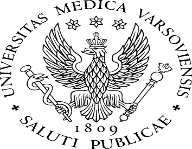 Plan studiów w Warszawskim Uniwersytecie MedycznymPlan studiów w Warszawskim Uniwersytecie MedycznymPlan studiów w Warszawskim Uniwersytecie MedycznymPlan studiów w Warszawskim Uniwersytecie MedycznymWNOZ- Zdrowie publiczneWNOZ- Zdrowie publiczneWNOZ- Zdrowie publiczneWNOZ- Zdrowie publiczne2 rok stacjonarne studia drugiego stopnia w r. ak. 2017/20182 rok stacjonarne studia drugiego stopnia w r. ak. 2017/20182 rok stacjonarne studia drugiego stopnia w r. ak. 2017/20182 rok stacjonarne studia drugiego stopnia w r. ak. 2017/2018LpPrzedmiot nazwa (ID)ECTSSe-FormaNazwa JednostkiWymiar godz. obowiązujący studentaWymiar godz. obowiązujący studentaWymiar godz. obowiązujący studentaWymiar godz. obowiązujący studentaWymiar godz. obowiązujący studentaWymiar godz. obowiązujący studentaLpPrzedmiot nazwa (ID)ECTSmestrzalicz.Nazwa Jednostkisumawyksemćwiczzajprak1Epidemiologia [PE] 5,01egzZakład Profilaktyki Zagrożeń Środowiskowych i Alergologii, prof. dr hab. n. med. Bolesław Samoliński, ul. Banacha 1a, 02-097 Warszawa tel. 022-599-20-3966,030362Epidemiologia [Z] 4,01egzZakład Profilaktyki Zagrożeń Środowiskowych i Alergologii, prof. dr hab. n. med. Bolesław Samoliński, ul. Banacha 1a, 02-097 Warszawa tel. 022-599-20-3950,030203Finansowanie w ochronie zdrowia [PE] 4,01egzZakład Zdrowia Publicznego, dr hab. n med. Adam Fronczak, ul.Banacha 1a blok F, 02-097 Warszawa tel. 022-599-20-8040,020204Finansowanie w ochronie zdrowia [Z] 4,01egzZakład Zdrowia Publicznego, dr hab. n med. Adam Fronczak, ul.Banacha 1a blok F, 02-097 Warszawa tel. 022-599-20-8040,020205Formy opieki zdrowotnej [PE]3,01egzZakład Zdrowia Publicznego, dr hab. n med. Adam Fronczak, ul.Banacha 1a blok F, 02-097 Warszawa tel. 022-599-20-8030,020106Formy opieki zdrowotnej [Z]3,01egzZakład Zdrowia Publicznego, dr hab. n med. Adam Fronczak, ul.Banacha 1a blok F, 02-097 Warszawa tel. 022-599-20-8030,020107Język obcy [PE] 3,0cegzStudium Języków Obcych dr M.Ganczar, ul.Księcia Trojdena 2a, 02-109 Warszawa tel. 022-57-20-86360,0608Język obcy [Z] 3,0cegzStudium Języków Obcych dr M.Ganczar, ul.Księcia Trojdena 2a, 02-109 Warszawa tel. 022-57-20-86360,06011Nadzór sanitarno-epidemiologiczny [PE] 3,0cegzZakład Profilaktyki Zagrożeń Środowiskowych i Alergologii, prof. dr hab. n. med. Bolesław Samoliński, ul. Banacha 1a, 02-097 Warszawa tel. 022-599-20-3945,0153012Nadzór sanitarno-epidemiologiczny [Z] 3,0cegzZakład Profilaktyki Zagrożeń Środowiskowych i Alergologii, prof. dr hab. n. med. Bolesław Samoliński, ul. Banacha 1a, 02-097 Warszawa tel. 022-599-20-3945,0153013Organizacja i zarządzanie w ochronie zdrowia [PE]3,0cegzZakład Zdrowia Publicznego, dr hab. n med. Adam Fronczak, ul.Banacha 1a blok F, 02-097 Warszawa tel. 022-599-20-8046,0202614Organizacja i zarządzanie w ochronie zdrowia [Z] 3,0cegzZakład Zdrowia Publicznego, dr hab. n med. Adam Fronczak, ul.Banacha 1a blok F, 02-097 Warszawa tel. 022-599-20-8046,0202615Polityka zdrowotna [PE] 2,01egzZakład Zdrowia Publicznego, dr hab. n med. Adam Fronczak, ul.Banacha 1a blok F, 02-097 Warszawa tel. 022-599-20-8014,08616Polityka zdrowotna [PE]2,01egzZakład Profilaktyki Zagrożeń Środowiskowych i Alergologii, prof. dr hab. n. med. Bolesław Samoliński, ul. Banacha 1a, 02-097 Warszawa tel. 022-599-20-3920,061417Polityka zdrowotna [Z] 2,01egzZakład Zdrowia Publicznego, dr hab. n med. Adam Fronczak, ul.Banacha 1a blok F, 02-097 Warszawa tel. 022-599-20-8022,081418Polityka zdrowotna [Z] 2,01egzZakład Profilaktyki Zagrożeń Środowiskowych i Alergologii, prof. dr hab. n. med. Bolesław Samoliński, ul. Banacha 1a, 02-097 Warszawa tel. 022-599-20-3922,061619Ubezpieczenia zdrowotne [PE] 1,01egzZakład Zdrowia Publicznego, dr hab. n med. Adam Fronczak, ul.Banacha 1a blok F, 02-097 Warszawa tel. 022-599-20-8020,02020Ubezpieczenia zdrowotne [Z] 1,01egzZakład Zdrowia Publicznego, dr hab. n med. Adam Fronczak, ul.Banacha 1a blok F, 02-097 Warszawa tel. 022-599-20-8024,020421Farmakoekonomika [PE] 1,02zalKatedra i Zakład Farmakologii Doświadczalnej i Klinicznej, prof. dr hab. Dagmara Mirowska-Guzel, ul.Banacha 1b, 02-097 Warszawa tel: 022-116-61-6020,02022Farmakoekonomika [Z] 2,02zalKatedra i Zakład Farmakologii Doświadczalnej i Klinicznej, prof. dr hab. Dagmara Mirowska-Guzel, ul.Banacha 1b, 02-097 Warszawa tel: 022-116-61-6040,04023Finanse publiczne [PE] 1,01zalZakład Zdrowia Publicznego, dr hab. n med. Adam Fronczak, ul.Banacha 1a blok F, 02-097 Warszawa tel. 022-599-20-8014,01424Finanse publiczne [Z] 1,01zalZakład Zdrowia Publicznego, dr hab. n med. Adam Fronczak, ul.Banacha 1a blok F, 02-097 Warszawa tel. 022-599-20-8014,01425Komunikacja medialna [PE]1,02zalZakład Profilaktyki Zagrożeń Środowiskowych i Alergologii, prof. dr hab. n. med. Bolesław Samoliński, ul. Banacha 1a, 02-097 Warszawa tel. 022-599-20-3916,061026Komunikacja medialna [Z]1,02zalZakład Profilaktyki Zagrożeń Środowiskowych i Alergologii, prof. dr hab. n. med. Bolesław Samoliński, ul. Banacha 1a, 02-097 Warszawa tel. 022-599-20-3916,061027Kontraktowanie i finansowanie świadczeń medycznych [PE] 1,02zalZakład Profilaktyki Zagrożeń Środowiskowych i Alergologii, prof. dr hab. n. med. Bolesław Samoliński, ul. Banacha 1a, 02-097 Warszawa tel. 022-599-20-394,0428Kontraktowanie i finansowanie świadczeń medycznych [Z] 1,02zalZakład Profilaktyki Zagrożeń Środowiskowych i Alergologii, prof. dr hab. n. med. Bolesław Samoliński, ul. Banacha 1a, 02-097 Warszawa tel. 022-599-20-3924,042029Marketing usług zdrowotnych [PE]1,01zalZakład Profilaktyki Zagrożeń Środowiskowych i Alergologii, prof. dr hab. n. med. Bolesław Samoliński, ul. Banacha 1a, 02-097 Warszawa tel. 022-599-20-3930,0102030Marketing usług zdrowotnych [Z] 1,01zalZakład Profilaktyki Zagrożeń Środowiskowych i Alergologii, prof. dr hab. n. med. Bolesław Samoliński, ul. Banacha 1a, 02-097 Warszawa tel. 022-599-20-3930,0102031Międzynarodowa problematyka zdrowotna [PE]1,02zalZakład Zdrowia Publicznego, dr hab. n med. Adam Fronczak, ul.Banacha 1a blok F, 02-097 Warszawa tel. 022-599-20-8015,01532Międzynarodowa problematyka zdrowotna [Z] 1,02zalZakład Zdrowia Publicznego, dr hab. n med. Adam Fronczak, ul.Banacha 1a blok F, 02-097 Warszawa tel. 022-599-20-8015,01533Ocena i prognozowanie potrzeb zdrowotnych [PE] 1,01zalZakład Zdrowia Publicznego, dr hab. n med. Adam Fronczak, ul.Banacha 1a blok F, 02-097 Warszawa tel. 022-599-20-8030,0201034Ocena i prognozowanie potrzeb zdrowotnych [Z] 1,01zalZakład Zdrowia Publicznego, dr hab. n med. Adam Fronczak, ul.Banacha 1a blok F, 02-097 Warszawa tel. 022-599-20-8030,0201035Ochrona środowiska [PE]2,02zalZakład Profilaktyki Zagrożeń Środowiskowych i Alergologii, prof. dr hab. n. med. Bolesław Samoliński, ul. Banacha 1a, 02-097 Warszawa tel. 022-599-20-3955,015301036Ochrona środowiska [Z]1,02zalZakład Profilaktyki Zagrożeń Środowiskowych i Alergologii, prof. dr hab. n. med. Bolesław Samoliński, ul. Banacha 1a, 02-097 Warszawa tel. 022-599-20-3945,0153037Pedagogika zdrowia [PE] 1,01zalZakład Zdrowia Publicznego, dr hab. n med. Adam Fronczak, ul.Banacha 1a blok F, 02-097 Warszawa tel. 022-599-20-8030,0102038Pedagogika zdrowia [Z] 1,01zalZakład Zdrowia Publicznego, dr hab. n med. Adam Fronczak, ul.Banacha 1a blok F, 02-097 Warszawa tel. 022-599-20-8030,0102039Polityka społeczna [PE] 1,01zalZakład Zdrowia Publicznego, dr hab. n med. Adam Fronczak, ul.Banacha 1a blok F, 02-097 Warszawa tel. 022-599-20-8030,03040Polityka społeczna [Z] 1,01zalZakład Zdrowia Publicznego, dr hab. n med. Adam Fronczak, ul.Banacha 1a blok F, 02-097 Warszawa tel. 022-599-20-8030,03041Profilaktyka w onkologii [PE] 1,01zalZakład Profilaktyki Onkologicznej, Prof dr hab. Andrzej Deptała Szpital MSWiA (X piętro, nowe skrzydło, gabinet 10/6) ul.Wołoska 137, 02-507 Warszawa tel. 022-508-24-5715,01542Przygotowanie pracy magisterskiej [PE] 20,02zalDziekanat Wydziału Nauki o Zdrowiu(ANZ)0,043Przygotowanie pracy magisterskiej [Z] 20,02zalDziekanat Wydziału Nauki o Zdrowiu(ANZ)0,044Rachunkowość zarządcza [Z] 1,02zalZakład Zdrowia Publicznego, dr hab. n med. Adam Fronczak, ul.Banacha 1a blok F, 02-097 Warszawa tel. 022-599-20-8030,0151545Ubezpieczenia komercyjne [Z] 1,02zalZakład Zdrowia Publicznego, dr hab. n med. Adam Fronczak, ul.Banacha 1a blok F, 02-097 Warszawa tel. 022-599-20-8015,01546Ubezpieczenia społeczne [PE] 1,01zalZakład Zdrowia Publicznego, dr hab. n med. Adam Fronczak, ul.Banacha 1a blok F, 02-097 Warszawa tel. 022-599-20-8016,01647Ubezpieczenia społeczne [Z] 1,01zalZakład Zdrowia Publicznego, dr hab. n med. Adam Fronczak, ul.Banacha 1a blok F, 02-097 Warszawa tel. 022-599-20-8020,016448Przygotowanie wizualizacja i raportowanie danych w zdrowiu publicznym [PE]1,01zalZakład Profilaktyki Zagrożeń Środowiskowych i Alergologii, prof. nadzw.dr hab. n. med. Bolesław Samoliński, ul. Banacha 1a, 02-097 Warszawa tel. 022-599-20-3912,06649Przygotowanie wizualizacja i raportowanie danych w zdrowiu publicznym [Z]1,01zalZakład Profilaktyki Zagrożeń Środowiskowych i Alergologii, prof. dr hab. n. med. Bolesław Samoliński, ul. Banacha 1a, 02-097 Warszawa tel. 022-599-20-3912,06650Zaawansowane metody analizy danych [PE] 1,01zalZakład Profilaktyki Zagrożeń Środowiskowych i Alergologii, prof. nadzw.dr hab. n. med. Bolesław Samoliński, ul. Banacha 1a, 02-097 Warszawa tel. 022-599-20-3944,015151451Zaawansowane metody analizy danych [Z] 1,01zalZakład Profilaktyki Zagrożeń Środowiskowych i Alergologii, prof. dr hab. n. med. Bolesław Samoliński, ul. Banacha 1a, 02-097 Warszawa tel. 022-599-20-3931,01510652Zarządznie funduszami unijnymi [PE] 1,02zalZakład Profilaktyki Zagrożeń Środowiskowych i Alergologii, prof. dr hab. n. med. Bolesław Samoliński, ul. Banacha 1a, 02-097 Warszawa tel. 022-599-20-3916,048453Zarządznie funduszami unijnymi [Z] 1,02zalZakład Profilaktyki Zagrożeń Środowiskowych i Alergologii, prof. dr hab. n. med. Bolesław Samoliński, ul. Banacha 1a, 02-097 Warszawa tel. 022-599-20-3916,0484RAZEM60,0Z - ZARZĄDZANIE W OCHRONIE ZDROWIAZ - ZARZĄDZANIE W OCHRONIE ZDROWIAZ - ZARZĄDZANIE W OCHRONIE ZDROWIA737,0319,0342,076,0RAZEM60,0PE - PROMOCJA ZDROWIA Z EPIDEMIOLOGIĄPE - PROMOCJA ZDROWIA Z EPIDEMIOLOGIĄPE - PROMOCJA ZDROWIA Z EPIDEMIOLOGIĄ688,0304,0290,094,0MetryczkaMetryczkaMetryczkaMetryczkaMetryczkaMetryczkaMetryczkaMetryczkaMetryczkaMetryczkaMetryczkaNazwa Wydziału:Nazwa Wydziału:Nazwa Wydziału:Nazwa Wydziału:Nazwa Wydziału:Wydział  Nauki o Zdrowiu Wydział  Nauki o Zdrowiu Wydział  Nauki o Zdrowiu Wydział  Nauki o Zdrowiu Wydział  Nauki o Zdrowiu Wydział  Nauki o Zdrowiu Program kształcenia (kierunek studiów, poziom i profil kształcenia, forma studiów, np. Zdrowie publiczne I stopnia profil praktyczny, studia stacjonarne):Program kształcenia (kierunek studiów, poziom i profil kształcenia, forma studiów, np. Zdrowie publiczne I stopnia profil praktyczny, studia stacjonarne):Program kształcenia (kierunek studiów, poziom i profil kształcenia, forma studiów, np. Zdrowie publiczne I stopnia profil praktyczny, studia stacjonarne):Program kształcenia (kierunek studiów, poziom i profil kształcenia, forma studiów, np. Zdrowie publiczne I stopnia profil praktyczny, studia stacjonarne):Program kształcenia (kierunek studiów, poziom i profil kształcenia, forma studiów, np. Zdrowie publiczne I stopnia profil praktyczny, studia stacjonarne):Zdrowie Publiczne, II stopnia, ogólnoakademicki, studia stacjonarne, specjalizacja promocja zdrowia i epidemiologia Zdrowie Publiczne, II stopnia, ogólnoakademicki, studia stacjonarne, specjalizacja promocja zdrowia i epidemiologia Zdrowie Publiczne, II stopnia, ogólnoakademicki, studia stacjonarne, specjalizacja promocja zdrowia i epidemiologia Zdrowie Publiczne, II stopnia, ogólnoakademicki, studia stacjonarne, specjalizacja promocja zdrowia i epidemiologia Zdrowie Publiczne, II stopnia, ogólnoakademicki, studia stacjonarne, specjalizacja promocja zdrowia i epidemiologia Zdrowie Publiczne, II stopnia, ogólnoakademicki, studia stacjonarne, specjalizacja promocja zdrowia i epidemiologia Rok akademicki:Rok akademicki:Rok akademicki:Rok akademicki:Rok akademicki:2017/20182017/20182017/20182017/20182017/20182017/2018Nazwa modułu/przedmiotu:Nazwa modułu/przedmiotu:Nazwa modułu/przedmiotu:Nazwa modułu/przedmiotu:Nazwa modułu/przedmiotu:Epidemiologia Epidemiologia Epidemiologia Epidemiologia Epidemiologia Epidemiologia Kod przedmiotu (z systemu Pensum):Kod przedmiotu (z systemu Pensum):Kod przedmiotu (z systemu Pensum):Kod przedmiotu (z systemu Pensum):Kod przedmiotu (z systemu Pensum):338793387933879338793387933879Jednostka/i prowadząca/e kształcenie:Jednostka/i prowadząca/e kształcenie:Jednostka/i prowadząca/e kształcenie:Jednostka/i prowadząca/e kształcenie:Jednostka/i prowadząca/e kształcenie:Zakład Profilaktyki Zagrożeń Środowiskowych (NZC)Zakład Profilaktyki Zagrożeń Środowiskowych (NZC)Zakład Profilaktyki Zagrożeń Środowiskowych (NZC)Zakład Profilaktyki Zagrożeń Środowiskowych (NZC)Zakład Profilaktyki Zagrożeń Środowiskowych (NZC)Zakład Profilaktyki Zagrożeń Środowiskowych (NZC)Kierownik jednostki/jednostek:Kierownik jednostki/jednostek:Kierownik jednostki/jednostek:Kierownik jednostki/jednostek:Kierownik jednostki/jednostek:Prof. dr hab. n. med. Bolesław Samoliński Prof. dr hab. n. med. Bolesław Samoliński Prof. dr hab. n. med. Bolesław Samoliński Prof. dr hab. n. med. Bolesław Samoliński Prof. dr hab. n. med. Bolesław Samoliński Prof. dr hab. n. med. Bolesław Samoliński Rok studiów (rok, na którym realizowany jest przedmiot):Rok studiów (rok, na którym realizowany jest przedmiot):Rok studiów (rok, na którym realizowany jest przedmiot):Rok studiów (rok, na którym realizowany jest przedmiot):Rok studiów (rok, na którym realizowany jest przedmiot):II II II II II II Semestr studiów (semestr, na którym realizowany jest przedmiot):Semestr studiów (semestr, na którym realizowany jest przedmiot):Semestr studiów (semestr, na którym realizowany jest przedmiot):Semestr studiów (semestr, na którym realizowany jest przedmiot):Semestr studiów (semestr, na którym realizowany jest przedmiot):I I I I I I Typ modułu/przedmiotu (podstawowy, kierunkowy, fakultatywny):Typ modułu/przedmiotu (podstawowy, kierunkowy, fakultatywny):Typ modułu/przedmiotu (podstawowy, kierunkowy, fakultatywny):Typ modułu/przedmiotu (podstawowy, kierunkowy, fakultatywny):Typ modułu/przedmiotu (podstawowy, kierunkowy, fakultatywny):Kierunkowy Kierunkowy Kierunkowy Kierunkowy Kierunkowy Kierunkowy Osoby prowadzące (imiona, nazwiska oraz stopnie naukowe wszystkich wykładowców prowadzących przedmiot):Osoby prowadzące (imiona, nazwiska oraz stopnie naukowe wszystkich wykładowców prowadzących przedmiot):Osoby prowadzące (imiona, nazwiska oraz stopnie naukowe wszystkich wykładowców prowadzących przedmiot):Osoby prowadzące (imiona, nazwiska oraz stopnie naukowe wszystkich wykładowców prowadzących przedmiot):Osoby prowadzące (imiona, nazwiska oraz stopnie naukowe wszystkich wykładowców prowadzących przedmiot):Dr n. med. Grażyna Dulny , Dr n. o zdr Artur Walkiewicz, Dr n. o zdr Piotr Samel, mgr Artur Białoszewski Dr n. med. Grażyna Dulny , Dr n. o zdr Artur Walkiewicz, Dr n. o zdr Piotr Samel, mgr Artur Białoszewski Dr n. med. Grażyna Dulny , Dr n. o zdr Artur Walkiewicz, Dr n. o zdr Piotr Samel, mgr Artur Białoszewski Dr n. med. Grażyna Dulny , Dr n. o zdr Artur Walkiewicz, Dr n. o zdr Piotr Samel, mgr Artur Białoszewski Dr n. med. Grażyna Dulny , Dr n. o zdr Artur Walkiewicz, Dr n. o zdr Piotr Samel, mgr Artur Białoszewski Dr n. med. Grażyna Dulny , Dr n. o zdr Artur Walkiewicz, Dr n. o zdr Piotr Samel, mgr Artur Białoszewski Erasmus TAK/NIE (czy przedmiot dostępny jest dla studentów w ramach programu Erasmus):Erasmus TAK/NIE (czy przedmiot dostępny jest dla studentów w ramach programu Erasmus):Erasmus TAK/NIE (czy przedmiot dostępny jest dla studentów w ramach programu Erasmus):Erasmus TAK/NIE (czy przedmiot dostępny jest dla studentów w ramach programu Erasmus):Erasmus TAK/NIE (czy przedmiot dostępny jest dla studentów w ramach programu Erasmus):NIENIENIENIENIENIEOsoba odpowiedzialna za sylabus (osoba, do której należy zgłaszać uwagi dotyczące sylabusa):Osoba odpowiedzialna za sylabus (osoba, do której należy zgłaszać uwagi dotyczące sylabusa):Osoba odpowiedzialna za sylabus (osoba, do której należy zgłaszać uwagi dotyczące sylabusa):Osoba odpowiedzialna za sylabus (osoba, do której należy zgłaszać uwagi dotyczące sylabusa):Osoba odpowiedzialna za sylabus (osoba, do której należy zgłaszać uwagi dotyczące sylabusa):Dr n. med. Grażyna Dulny Dr n. med. Grażyna Dulny Dr n. med. Grażyna Dulny Dr n. med. Grażyna Dulny Dr n. med. Grażyna Dulny Dr n. med. Grażyna Dulny Liczba punktów ECTS:Liczba punktów ECTS:Liczba punktów ECTS:Liczba punktów ECTS:Liczba punktów ECTS:5 ECTS5 ECTS5 ECTS5 ECTS5 ECTS5 ECTSCele kształcenia  Cele kształcenia  Cele kształcenia  Cele kształcenia  Cele kształcenia  Cele kształcenia  Cele kształcenia  Cele kształcenia  Cele kształcenia  Cele kształcenia  Cele kształcenia  Definiowanie  pogłębionej wiedzy z obszaru zagrożenia zdrowia ludności związanej z jakością środowiska, stylem życia i sposobem żywienia oraz innymi czynnikami ryzyka zdrowotnego. Opisywanie metody przeprowadzania wstępnej oceny zagrożeń zdrowia populacji oraz rozpowszechnienia chorób. Poznanie  zasady metod  wnioskowania statystycznego w oparciu o zasady metodologii nauk. Definiowanie źródła informacji naukowej i profesjonalnej oraz rozwiązań w zakresie ochrony zdrowia przyjętych w Polsce. Definiowanie  pogłębionej wiedzy z obszaru zagrożenia zdrowia ludności związanej z jakością środowiska, stylem życia i sposobem żywienia oraz innymi czynnikami ryzyka zdrowotnego. Opisywanie metody przeprowadzania wstępnej oceny zagrożeń zdrowia populacji oraz rozpowszechnienia chorób. Poznanie  zasady metod  wnioskowania statystycznego w oparciu o zasady metodologii nauk. Definiowanie źródła informacji naukowej i profesjonalnej oraz rozwiązań w zakresie ochrony zdrowia przyjętych w Polsce. Definiowanie  pogłębionej wiedzy z obszaru zagrożenia zdrowia ludności związanej z jakością środowiska, stylem życia i sposobem żywienia oraz innymi czynnikami ryzyka zdrowotnego. Opisywanie metody przeprowadzania wstępnej oceny zagrożeń zdrowia populacji oraz rozpowszechnienia chorób. Poznanie  zasady metod  wnioskowania statystycznego w oparciu o zasady metodologii nauk. Definiowanie źródła informacji naukowej i profesjonalnej oraz rozwiązań w zakresie ochrony zdrowia przyjętych w Polsce. Definiowanie  pogłębionej wiedzy z obszaru zagrożenia zdrowia ludności związanej z jakością środowiska, stylem życia i sposobem żywienia oraz innymi czynnikami ryzyka zdrowotnego. Opisywanie metody przeprowadzania wstępnej oceny zagrożeń zdrowia populacji oraz rozpowszechnienia chorób. Poznanie  zasady metod  wnioskowania statystycznego w oparciu o zasady metodologii nauk. Definiowanie źródła informacji naukowej i profesjonalnej oraz rozwiązań w zakresie ochrony zdrowia przyjętych w Polsce. Definiowanie  pogłębionej wiedzy z obszaru zagrożenia zdrowia ludności związanej z jakością środowiska, stylem życia i sposobem żywienia oraz innymi czynnikami ryzyka zdrowotnego. Opisywanie metody przeprowadzania wstępnej oceny zagrożeń zdrowia populacji oraz rozpowszechnienia chorób. Poznanie  zasady metod  wnioskowania statystycznego w oparciu o zasady metodologii nauk. Definiowanie źródła informacji naukowej i profesjonalnej oraz rozwiązań w zakresie ochrony zdrowia przyjętych w Polsce. Definiowanie  pogłębionej wiedzy z obszaru zagrożenia zdrowia ludności związanej z jakością środowiska, stylem życia i sposobem żywienia oraz innymi czynnikami ryzyka zdrowotnego. Opisywanie metody przeprowadzania wstępnej oceny zagrożeń zdrowia populacji oraz rozpowszechnienia chorób. Poznanie  zasady metod  wnioskowania statystycznego w oparciu o zasady metodologii nauk. Definiowanie źródła informacji naukowej i profesjonalnej oraz rozwiązań w zakresie ochrony zdrowia przyjętych w Polsce. Definiowanie  pogłębionej wiedzy z obszaru zagrożenia zdrowia ludności związanej z jakością środowiska, stylem życia i sposobem żywienia oraz innymi czynnikami ryzyka zdrowotnego. Opisywanie metody przeprowadzania wstępnej oceny zagrożeń zdrowia populacji oraz rozpowszechnienia chorób. Poznanie  zasady metod  wnioskowania statystycznego w oparciu o zasady metodologii nauk. Definiowanie źródła informacji naukowej i profesjonalnej oraz rozwiązań w zakresie ochrony zdrowia przyjętych w Polsce. Definiowanie  pogłębionej wiedzy z obszaru zagrożenia zdrowia ludności związanej z jakością środowiska, stylem życia i sposobem żywienia oraz innymi czynnikami ryzyka zdrowotnego. Opisywanie metody przeprowadzania wstępnej oceny zagrożeń zdrowia populacji oraz rozpowszechnienia chorób. Poznanie  zasady metod  wnioskowania statystycznego w oparciu o zasady metodologii nauk. Definiowanie źródła informacji naukowej i profesjonalnej oraz rozwiązań w zakresie ochrony zdrowia przyjętych w Polsce. Definiowanie  pogłębionej wiedzy z obszaru zagrożenia zdrowia ludności związanej z jakością środowiska, stylem życia i sposobem żywienia oraz innymi czynnikami ryzyka zdrowotnego. Opisywanie metody przeprowadzania wstępnej oceny zagrożeń zdrowia populacji oraz rozpowszechnienia chorób. Poznanie  zasady metod  wnioskowania statystycznego w oparciu o zasady metodologii nauk. Definiowanie źródła informacji naukowej i profesjonalnej oraz rozwiązań w zakresie ochrony zdrowia przyjętych w Polsce. Definiowanie  pogłębionej wiedzy z obszaru zagrożenia zdrowia ludności związanej z jakością środowiska, stylem życia i sposobem żywienia oraz innymi czynnikami ryzyka zdrowotnego. Opisywanie metody przeprowadzania wstępnej oceny zagrożeń zdrowia populacji oraz rozpowszechnienia chorób. Poznanie  zasady metod  wnioskowania statystycznego w oparciu o zasady metodologii nauk. Definiowanie źródła informacji naukowej i profesjonalnej oraz rozwiązań w zakresie ochrony zdrowia przyjętych w Polsce. Definiowanie  pogłębionej wiedzy z obszaru zagrożenia zdrowia ludności związanej z jakością środowiska, stylem życia i sposobem żywienia oraz innymi czynnikami ryzyka zdrowotnego. Opisywanie metody przeprowadzania wstępnej oceny zagrożeń zdrowia populacji oraz rozpowszechnienia chorób. Poznanie  zasady metod  wnioskowania statystycznego w oparciu o zasady metodologii nauk. Definiowanie źródła informacji naukowej i profesjonalnej oraz rozwiązań w zakresie ochrony zdrowia przyjętych w Polsce. Wymagania wstępne Wymagania wstępne Wymagania wstępne Wymagania wstępne Wymagania wstępne Wymagania wstępne Wymagania wstępne Wymagania wstępne Wymagania wstępne Wymagania wstępne Wymagania wstępne 1. Znajomość podstaw mikrobiologii 2. Znajomość podstaw epidemiologii 1. Znajomość podstaw mikrobiologii 2. Znajomość podstaw epidemiologii 1. Znajomość podstaw mikrobiologii 2. Znajomość podstaw epidemiologii 1. Znajomość podstaw mikrobiologii 2. Znajomość podstaw epidemiologii 1. Znajomość podstaw mikrobiologii 2. Znajomość podstaw epidemiologii 1. Znajomość podstaw mikrobiologii 2. Znajomość podstaw epidemiologii 1. Znajomość podstaw mikrobiologii 2. Znajomość podstaw epidemiologii 1. Znajomość podstaw mikrobiologii 2. Znajomość podstaw epidemiologii 1. Znajomość podstaw mikrobiologii 2. Znajomość podstaw epidemiologii 1. Znajomość podstaw mikrobiologii 2. Znajomość podstaw epidemiologii 1. Znajomość podstaw mikrobiologii 2. Znajomość podstaw epidemiologii Przedmiotowe efekty kształceniaPrzedmiotowe efekty kształceniaPrzedmiotowe efekty kształceniaPrzedmiotowe efekty kształceniaPrzedmiotowe efekty kształceniaPrzedmiotowe efekty kształceniaPrzedmiotowe efekty kształceniaPrzedmiotowe efekty kształceniaPrzedmiotowe efekty kształceniaPrzedmiotowe efekty kształceniaPrzedmiotowe efekty kształceniaLista efektów kształceniaLista efektów kształceniaLista efektów kształceniaLista efektów kształceniaLista efektów kształceniaLista efektów kształceniaLista efektów kształceniaLista efektów kształceniaLista efektów kształceniaLista efektów kształceniaLista efektów kształceniaSymbol przedmiotowego efektu kształceniaSymbol przedmiotowego efektu kształceniaTreść przedmiotowego efektu kształceniaTreść przedmiotowego efektu kształceniaTreść przedmiotowego efektu kształceniaTreść przedmiotowego efektu kształceniaTreść przedmiotowego efektu kształceniaTreść przedmiotowego efektu kształceniaTreść przedmiotowego efektu kształceniaOdniesienie do efektu kierunkowego (numer)Odniesienie do efektu kierunkowego (numer)Symbol tworzony przez osobę wypełniającą sylabus (kategoria: W-wiedza, 
U-umiejętności, 
K-kompetencje oraz numer efektu)Symbol tworzony przez osobę wypełniającą sylabus (kategoria: W-wiedza, 
U-umiejętności, 
K-kompetencje oraz numer efektu)Efekty kształcenia określają co student powinien wiedzieć, rozumieć i być zdolny wykonać po zakończeniu zajęć. Efekty kształcenia wynikają z celów danego przedmiotu. Osiągniecie każdego z efektów powinno  być zweryfikowane, aby student uzyskał zaliczenie.Efekty kształcenia określają co student powinien wiedzieć, rozumieć i być zdolny wykonać po zakończeniu zajęć. Efekty kształcenia wynikają z celów danego przedmiotu. Osiągniecie każdego z efektów powinno  być zweryfikowane, aby student uzyskał zaliczenie.Efekty kształcenia określają co student powinien wiedzieć, rozumieć i być zdolny wykonać po zakończeniu zajęć. Efekty kształcenia wynikają z celów danego przedmiotu. Osiągniecie każdego z efektów powinno  być zweryfikowane, aby student uzyskał zaliczenie.Efekty kształcenia określają co student powinien wiedzieć, rozumieć i być zdolny wykonać po zakończeniu zajęć. Efekty kształcenia wynikają z celów danego przedmiotu. Osiągniecie każdego z efektów powinno  być zweryfikowane, aby student uzyskał zaliczenie.Efekty kształcenia określają co student powinien wiedzieć, rozumieć i być zdolny wykonać po zakończeniu zajęć. Efekty kształcenia wynikają z celów danego przedmiotu. Osiągniecie każdego z efektów powinno  być zweryfikowane, aby student uzyskał zaliczenie.Efekty kształcenia określają co student powinien wiedzieć, rozumieć i być zdolny wykonać po zakończeniu zajęć. Efekty kształcenia wynikają z celów danego przedmiotu. Osiągniecie każdego z efektów powinno  być zweryfikowane, aby student uzyskał zaliczenie.Efekty kształcenia określają co student powinien wiedzieć, rozumieć i być zdolny wykonać po zakończeniu zajęć. Efekty kształcenia wynikają z celów danego przedmiotu. Osiągniecie każdego z efektów powinno  być zweryfikowane, aby student uzyskał zaliczenie.Numer kierunkowego efektu kształcenia zawarty w Rozporządzeniu Ministra Nauki bądź Uchwały Senatu WUM właściwego kierunku studiów.Numer kierunkowego efektu kształcenia zawarty w Rozporządzeniu Ministra Nauki bądź Uchwały Senatu WUM właściwego kierunku studiów.W1W1Definiuje pogłębioną wiedzę z obszaru zagrożenia zdrowia ludności związanych z jakością środowiska, stylem życia i sposobem żywienia oraz innymi czynnikami ryzyka zdrowotnegoDefiniuje pogłębioną wiedzę z obszaru zagrożenia zdrowia ludności związanych z jakością środowiska, stylem życia i sposobem żywienia oraz innymi czynnikami ryzyka zdrowotnegoDefiniuje pogłębioną wiedzę z obszaru zagrożenia zdrowia ludności związanych z jakością środowiska, stylem życia i sposobem żywienia oraz innymi czynnikami ryzyka zdrowotnegoDefiniuje pogłębioną wiedzę z obszaru zagrożenia zdrowia ludności związanych z jakością środowiska, stylem życia i sposobem żywienia oraz innymi czynnikami ryzyka zdrowotnegoDefiniuje pogłębioną wiedzę z obszaru zagrożenia zdrowia ludności związanych z jakością środowiska, stylem życia i sposobem żywienia oraz innymi czynnikami ryzyka zdrowotnegoDefiniuje pogłębioną wiedzę z obszaru zagrożenia zdrowia ludności związanych z jakością środowiska, stylem życia i sposobem żywienia oraz innymi czynnikami ryzyka zdrowotnegoDefiniuje pogłębioną wiedzę z obszaru zagrożenia zdrowia ludności związanych z jakością środowiska, stylem życia i sposobem żywienia oraz innymi czynnikami ryzyka zdrowotnegoEK_ZP2_W01EK_ZP2_W01W2W2Opisuje metody przeprowadzania wstępnej oceny zagrożeń zdrowia populacji oraz rozpowszechnienia choróbOpisuje metody przeprowadzania wstępnej oceny zagrożeń zdrowia populacji oraz rozpowszechnienia choróbOpisuje metody przeprowadzania wstępnej oceny zagrożeń zdrowia populacji oraz rozpowszechnienia choróbOpisuje metody przeprowadzania wstępnej oceny zagrożeń zdrowia populacji oraz rozpowszechnienia choróbOpisuje metody przeprowadzania wstępnej oceny zagrożeń zdrowia populacji oraz rozpowszechnienia choróbOpisuje metody przeprowadzania wstępnej oceny zagrożeń zdrowia populacji oraz rozpowszechnienia choróbOpisuje metody przeprowadzania wstępnej oceny zagrożeń zdrowia populacji oraz rozpowszechnienia choróbEK_ZP2_W02EK_ZP2_W02W3W3Zna zasady metod wnioskowania statystycznego w oparciu o zasady metodologii naukZna zasady metod wnioskowania statystycznego w oparciu o zasady metodologii naukZna zasady metod wnioskowania statystycznego w oparciu o zasady metodologii naukZna zasady metod wnioskowania statystycznego w oparciu o zasady metodologii naukZna zasady metod wnioskowania statystycznego w oparciu o zasady metodologii naukZna zasady metod wnioskowania statystycznego w oparciu o zasady metodologii naukZna zasady metod wnioskowania statystycznego w oparciu o zasady metodologii naukEK_ZP2_W07EK_ZP2_W07W4W4Definiuje źródła informacji naukowej i profesjonalnej oraz rozwiązań w zakresie ochrony zdrowia przyjętych w PolsceDefiniuje źródła informacji naukowej i profesjonalnej oraz rozwiązań w zakresie ochrony zdrowia przyjętych w PolsceDefiniuje źródła informacji naukowej i profesjonalnej oraz rozwiązań w zakresie ochrony zdrowia przyjętych w PolsceDefiniuje źródła informacji naukowej i profesjonalnej oraz rozwiązań w zakresie ochrony zdrowia przyjętych w PolsceDefiniuje źródła informacji naukowej i profesjonalnej oraz rozwiązań w zakresie ochrony zdrowia przyjętych w PolsceDefiniuje źródła informacji naukowej i profesjonalnej oraz rozwiązań w zakresie ochrony zdrowia przyjętych w PolsceDefiniuje źródła informacji naukowej i profesjonalnej oraz rozwiązań w zakresie ochrony zdrowia przyjętych w PolsceEK_ZP2_W27EK_ZP2_W27U1U1Wyszukuje i ocenia informacje z różnych źródeł oraz formułuje na tej podstawie krytyczne sądy na temat problemów zdrowotnych określonej zbiorowościWyszukuje i ocenia informacje z różnych źródeł oraz formułuje na tej podstawie krytyczne sądy na temat problemów zdrowotnych określonej zbiorowościWyszukuje i ocenia informacje z różnych źródeł oraz formułuje na tej podstawie krytyczne sądy na temat problemów zdrowotnych określonej zbiorowościWyszukuje i ocenia informacje z różnych źródeł oraz formułuje na tej podstawie krytyczne sądy na temat problemów zdrowotnych określonej zbiorowościWyszukuje i ocenia informacje z różnych źródeł oraz formułuje na tej podstawie krytyczne sądy na temat problemów zdrowotnych określonej zbiorowościWyszukuje i ocenia informacje z różnych źródeł oraz formułuje na tej podstawie krytyczne sądy na temat problemów zdrowotnych określonej zbiorowościWyszukuje i ocenia informacje z różnych źródeł oraz formułuje na tej podstawie krytyczne sądy na temat problemów zdrowotnych określonej zbiorowościEK_ZP2_U04EK_ZP2_U04U2U2Przedstawia wyniki badań w postaci samodzielnie przygotowanej prezentacji, rozprawy, referatu zawierającej opis i uzasadnienie celu pracy, przyjętą metodologię, wyniki oraz ich znaczenie na tle innych podobnych badańPrzedstawia wyniki badań w postaci samodzielnie przygotowanej prezentacji, rozprawy, referatu zawierającej opis i uzasadnienie celu pracy, przyjętą metodologię, wyniki oraz ich znaczenie na tle innych podobnych badańPrzedstawia wyniki badań w postaci samodzielnie przygotowanej prezentacji, rozprawy, referatu zawierającej opis i uzasadnienie celu pracy, przyjętą metodologię, wyniki oraz ich znaczenie na tle innych podobnych badańPrzedstawia wyniki badań w postaci samodzielnie przygotowanej prezentacji, rozprawy, referatu zawierającej opis i uzasadnienie celu pracy, przyjętą metodologię, wyniki oraz ich znaczenie na tle innych podobnych badańPrzedstawia wyniki badań w postaci samodzielnie przygotowanej prezentacji, rozprawy, referatu zawierającej opis i uzasadnienie celu pracy, przyjętą metodologię, wyniki oraz ich znaczenie na tle innych podobnych badańPrzedstawia wyniki badań w postaci samodzielnie przygotowanej prezentacji, rozprawy, referatu zawierającej opis i uzasadnienie celu pracy, przyjętą metodologię, wyniki oraz ich znaczenie na tle innych podobnych badańPrzedstawia wyniki badań w postaci samodzielnie przygotowanej prezentacji, rozprawy, referatu zawierającej opis i uzasadnienie celu pracy, przyjętą metodologię, wyniki oraz ich znaczenie na tle innych podobnych badańEK_ZP2_U05EK_ZP2_U05U3U3Samodzielnie proponuje rozwiązania konkretnego problemu i przeprowadzenia procedury podjęcia rozstrzygnięć w tym zakresieSamodzielnie proponuje rozwiązania konkretnego problemu i przeprowadzenia procedury podjęcia rozstrzygnięć w tym zakresieSamodzielnie proponuje rozwiązania konkretnego problemu i przeprowadzenia procedury podjęcia rozstrzygnięć w tym zakresieSamodzielnie proponuje rozwiązania konkretnego problemu i przeprowadzenia procedury podjęcia rozstrzygnięć w tym zakresieSamodzielnie proponuje rozwiązania konkretnego problemu i przeprowadzenia procedury podjęcia rozstrzygnięć w tym zakresieSamodzielnie proponuje rozwiązania konkretnego problemu i przeprowadzenia procedury podjęcia rozstrzygnięć w tym zakresieSamodzielnie proponuje rozwiązania konkretnego problemu i przeprowadzenia procedury podjęcia rozstrzygnięć w tym zakresieEK_ZP2_U08EK_ZP2_U08U4U4Pracuje skutecznie w grupie nad analizą i rozwiązaniem wybranego problemu dotyczącego zdrowia publicznegoPracuje skutecznie w grupie nad analizą i rozwiązaniem wybranego problemu dotyczącego zdrowia publicznegoPracuje skutecznie w grupie nad analizą i rozwiązaniem wybranego problemu dotyczącego zdrowia publicznegoPracuje skutecznie w grupie nad analizą i rozwiązaniem wybranego problemu dotyczącego zdrowia publicznegoPracuje skutecznie w grupie nad analizą i rozwiązaniem wybranego problemu dotyczącego zdrowia publicznegoPracuje skutecznie w grupie nad analizą i rozwiązaniem wybranego problemu dotyczącego zdrowia publicznegoPracuje skutecznie w grupie nad analizą i rozwiązaniem wybranego problemu dotyczącego zdrowia publicznegoEK_ZP2_U11EK_ZP2_U11K1K1Potrafi współpracować z agencjami rządowymi, samorządowymi i organizacjami pożytku publicznegoPotrafi współpracować z agencjami rządowymi, samorządowymi i organizacjami pożytku publicznegoPotrafi współpracować z agencjami rządowymi, samorządowymi i organizacjami pożytku publicznegoPotrafi współpracować z agencjami rządowymi, samorządowymi i organizacjami pożytku publicznegoPotrafi współpracować z agencjami rządowymi, samorządowymi i organizacjami pożytku publicznegoPotrafi współpracować z agencjami rządowymi, samorządowymi i organizacjami pożytku publicznegoPotrafi współpracować z agencjami rządowymi, samorządowymi i organizacjami pożytku publicznegoEK_ZP2_K05EK_ZP2_K05K2K2Odpowiedzialnie projektuje zadania, przeznaczone dla kierowanej przez siebie grupy i wyjaśnia wymagania stawiane personelowiOdpowiedzialnie projektuje zadania, przeznaczone dla kierowanej przez siebie grupy i wyjaśnia wymagania stawiane personelowiOdpowiedzialnie projektuje zadania, przeznaczone dla kierowanej przez siebie grupy i wyjaśnia wymagania stawiane personelowiOdpowiedzialnie projektuje zadania, przeznaczone dla kierowanej przez siebie grupy i wyjaśnia wymagania stawiane personelowiOdpowiedzialnie projektuje zadania, przeznaczone dla kierowanej przez siebie grupy i wyjaśnia wymagania stawiane personelowiOdpowiedzialnie projektuje zadania, przeznaczone dla kierowanej przez siebie grupy i wyjaśnia wymagania stawiane personelowiOdpowiedzialnie projektuje zadania, przeznaczone dla kierowanej przez siebie grupy i wyjaśnia wymagania stawiane personelowiEK_ZP2_K07EK_ZP2_K07K3K3Formułuje przejrzyste i szczegółowe wypowiedzi ustne i pisemne rozważając zalety i wady różnych rozwiązańFormułuje przejrzyste i szczegółowe wypowiedzi ustne i pisemne rozważając zalety i wady różnych rozwiązańFormułuje przejrzyste i szczegółowe wypowiedzi ustne i pisemne rozważając zalety i wady różnych rozwiązańFormułuje przejrzyste i szczegółowe wypowiedzi ustne i pisemne rozważając zalety i wady różnych rozwiązańFormułuje przejrzyste i szczegółowe wypowiedzi ustne i pisemne rozważając zalety i wady różnych rozwiązańFormułuje przejrzyste i szczegółowe wypowiedzi ustne i pisemne rozważając zalety i wady różnych rozwiązańFormułuje przejrzyste i szczegółowe wypowiedzi ustne i pisemne rozważając zalety i wady różnych rozwiązańEK_ZP2_K09EK_ZP2_K09K4K4Samodzielnie zdobywa wiedzę i poszerza swoje umiejętności badawcze korzystając z obiektywnych źródeł informacji. Jest przygotowany do podjęcia studiów III stopnia w jednostkach organizacyjnych, które je prowadząSamodzielnie zdobywa wiedzę i poszerza swoje umiejętności badawcze korzystając z obiektywnych źródeł informacji. Jest przygotowany do podjęcia studiów III stopnia w jednostkach organizacyjnych, które je prowadząSamodzielnie zdobywa wiedzę i poszerza swoje umiejętności badawcze korzystając z obiektywnych źródeł informacji. Jest przygotowany do podjęcia studiów III stopnia w jednostkach organizacyjnych, które je prowadząSamodzielnie zdobywa wiedzę i poszerza swoje umiejętności badawcze korzystając z obiektywnych źródeł informacji. Jest przygotowany do podjęcia studiów III stopnia w jednostkach organizacyjnych, które je prowadząSamodzielnie zdobywa wiedzę i poszerza swoje umiejętności badawcze korzystając z obiektywnych źródeł informacji. Jest przygotowany do podjęcia studiów III stopnia w jednostkach organizacyjnych, które je prowadząSamodzielnie zdobywa wiedzę i poszerza swoje umiejętności badawcze korzystając z obiektywnych źródeł informacji. Jest przygotowany do podjęcia studiów III stopnia w jednostkach organizacyjnych, które je prowadząSamodzielnie zdobywa wiedzę i poszerza swoje umiejętności badawcze korzystając z obiektywnych źródeł informacji. Jest przygotowany do podjęcia studiów III stopnia w jednostkach organizacyjnych, które je prowadząEK_ZP2_K10EK_ZP2_K10Formy prowadzonych zajęćFormy prowadzonych zajęćFormy prowadzonych zajęćFormy prowadzonych zajęćFormy prowadzonych zajęćFormy prowadzonych zajęćFormy prowadzonych zajęćFormy prowadzonych zajęćFormy prowadzonych zajęćFormy prowadzonych zajęćFormy prowadzonych zajęćFormaFormaFormaLiczba godzinLiczba godzinLiczba godzinLiczba grupLiczba grupMinimalna liczba osób 
w grupieMinimalna liczba osób 
w grupieMinimalna liczba osób 
w grupieWykładWykładWykład30 30 30 nieobowiązkowenieobowiązkowenieobowiązkoweSeminariumSeminariumSeminarium36 36 36 nieobowiązkowenieobowiązkowenieobowiązkoweĆwiczeniaĆwiczeniaĆwiczenia000nieobowiązkowenieobowiązkowenieobowiązkoweTematy zajęć i treści kształceniaTematy zajęć i treści kształceniaTematy zajęć i treści kształceniaTematy zajęć i treści kształceniaTematy zajęć i treści kształceniaTematy zajęć i treści kształceniaTematy zajęć i treści kształceniaTematy zajęć i treści kształceniaTematy zajęć i treści kształceniaTematy zajęć i treści kształceniaTematy zajęć i treści kształceniaW 1 – Wykład 1 Wprowadzenie do epidemiologii chorób niezakaźnych.  Struktura zgonów w Polsce. Chorobowość szpitalna - W1W 2 – Wykład  2 Badania epidemiologiczne jako źródło pozyskiwania danych nt zdrowia populacji. Badania populacyjne. Źródła pierwotne, źródła wtórne - W3W 3 – Wykład  3 Zagrożenia dla zdrowia populacji jakie niosą  za sobą zmieniające się warunki  kulturowe, społeczne, ekonomiczne współczesnego świata - W2W 4 – Wykład 4 Społecznie ważne choroby niezakaźne Big killers,  Big cripplers, Choroby cywilizacyjne.  Wpływ stylu życia na występowanie chorób - W2W 5 – Wykład 5  -Choroby niezakaźne - rozmiar problemu w krajach rozwiniętych i rozwijających się mierzony w DALY -W1W 6 – Wykład  6 -Epidemiologia chorób układu krążenia -W1W 7 – Wykład  7 -Epidemiologia chorób nowotworowych- W1W 8 – Wykład  8 -Epidemiologia wypadków, zatruć i urazów - W1W 9 – Wykład 9 -Epidemiologia chorób układu oddechowego w tym chorób alergicznych - W1W 10 – Wykład 10 - Epidemiologia chorób dietozależnych - W1W 11– Wykład 11 - Problemy niepełnosprawności ( inwalidztwo prawne i biologiczne, renty) źródła danych i metody badań. Ochrona prawna osób niepełnosprawnych w Polsce - W1W 12 – Wykład 12 - Epidemiologia uzależnień (alkoholizm, narkomania. nikotynizm, uzależnienie lekowe) - W1W  13 – Wykład  13 - Problemy zdrowotne starszego wieku - W1W  14 – Wykład  14 - Epidemiologia chorób psychicznych i neurologicznych - W1W 15 – Wykład 15 -  Epidemiologia chorób zawodowych -W1S 1 – Seminarium 1 Rejestracja chorób niezakaźnych w odniesieniu do sprawozdawczości publicznej ,na podstawie druków MZ  - W4, K1S 2 – Seminarium 2 Współdziałanie różnych Instytucji w zakresie gromadzenie danych oceniających zdrowie populacji.Badania epidemiologiczne jako narzędzie do pozyskiwania danych o chorobach niezakaźnych - W4, K1 S 3 – Seminarium 3 Badania epidemiologiczne jako narzędzie do wnioskowania o przyczynowości. Rodzaje badań epidemiologicznych i ich znaczenie dla określania przyczynowości zjawisk - W3S 4 – Seminarium 4 Kryteria Bradforda – Hilla. Przyczynowość i czynniki ryzyka w epidemiologii chorób niezakaźnych - W3S 5 – Seminarium 5 Badania skryningowe jako metoda wczesnej diagnostyki chorób niezakaźnych – metodyka badań. Badania populacyjne. Skala badań -W2S 6 – Seminarium 6 Pozyskiwanie danych nt chorób układu krążenia - źródła informacji Przegląd badań oceniających sytuację epidemiologiczną chorób układu krążenia w Polsce i w innych krajach - U1, K4 S 7 – Seminarium 7 Ocena czynników ryzyka chorób układu krążenia. Przegląd badań oceniających czynniki ryzyka chorób układu krążenia w Polsce i innych krajach. Profilaktyka chorób układu krążenia - U4, K2 S 8 – Seminarium 8 Rejestr chorób nowotworowych w Polsce.  Czynniki ryzyka chorób nowotworowych. Przegląd badań oceniających czynniki ryzyka chorób nowotworowych - W4, K1S 9 – Seminarium  9 Czynniki ryzyka chorób dietozależnych.. Przegląd badań epidemiologicznych oceniających czynniki ryzyka chorób dietozależnych - U2, K3S 10 – Seminarium 10 Problem otyłości i nadwagi - U2, K3S 11 – Seminarium  11 Czynniki ryzyka chorób alergicznych. Przegląd badań epidemiologicznych oceniających czynniki ryzyka chorób alergicznych - U1, K4S12 – Seminarium 12 Stres jako czynniki ryzyka chorób cywilizacyjnych. Zdrowie a wypoczynek - U3S 13 – Seminarium 13 Czynniki ryzyka chorób psychicznych i neurologicznych. Badania oceniające czynniki ryzyka chorób psychicznych i neurologicznych - U1, K4S 14 – Seminarium 14 Programy profilaktyczne zapobiegające chorobom cywilizacyjnym - U3S 15 – Seminarium 15 Przeciętna długość trwania życia. Problem starzenia się populacji. Dane demograficzne. Naturalny ruch ludności -U4, K2S 16 – Seminarium 15 Opieka nad dzieckiem Choroby wieku dziecięcego. Edukacja zdrowotna dzieci i młodzieży -U1, K4S 17 – Seminarium 17 Rejestracja chorób zawodowych. Instytucje nadzorujące choroby zawodowe - U1, K4S18 – Seminarium  18 Monitorowanie bezpieczeństwa procedur medycznych oraz stosowania leków i wyrobów medycznych. Rejestracja zdarzeń niepożądanych. Instytucje odpowiedzialne za pełnienie nadzoru nad bezpieczeństwem tych procedur - U1, K4W 1 – Wykład 1 Wprowadzenie do epidemiologii chorób niezakaźnych.  Struktura zgonów w Polsce. Chorobowość szpitalna - W1W 2 – Wykład  2 Badania epidemiologiczne jako źródło pozyskiwania danych nt zdrowia populacji. Badania populacyjne. Źródła pierwotne, źródła wtórne - W3W 3 – Wykład  3 Zagrożenia dla zdrowia populacji jakie niosą  za sobą zmieniające się warunki  kulturowe, społeczne, ekonomiczne współczesnego świata - W2W 4 – Wykład 4 Społecznie ważne choroby niezakaźne Big killers,  Big cripplers, Choroby cywilizacyjne.  Wpływ stylu życia na występowanie chorób - W2W 5 – Wykład 5  -Choroby niezakaźne - rozmiar problemu w krajach rozwiniętych i rozwijających się mierzony w DALY -W1W 6 – Wykład  6 -Epidemiologia chorób układu krążenia -W1W 7 – Wykład  7 -Epidemiologia chorób nowotworowych- W1W 8 – Wykład  8 -Epidemiologia wypadków, zatruć i urazów - W1W 9 – Wykład 9 -Epidemiologia chorób układu oddechowego w tym chorób alergicznych - W1W 10 – Wykład 10 - Epidemiologia chorób dietozależnych - W1W 11– Wykład 11 - Problemy niepełnosprawności ( inwalidztwo prawne i biologiczne, renty) źródła danych i metody badań. Ochrona prawna osób niepełnosprawnych w Polsce - W1W 12 – Wykład 12 - Epidemiologia uzależnień (alkoholizm, narkomania. nikotynizm, uzależnienie lekowe) - W1W  13 – Wykład  13 - Problemy zdrowotne starszego wieku - W1W  14 – Wykład  14 - Epidemiologia chorób psychicznych i neurologicznych - W1W 15 – Wykład 15 -  Epidemiologia chorób zawodowych -W1S 1 – Seminarium 1 Rejestracja chorób niezakaźnych w odniesieniu do sprawozdawczości publicznej ,na podstawie druków MZ  - W4, K1S 2 – Seminarium 2 Współdziałanie różnych Instytucji w zakresie gromadzenie danych oceniających zdrowie populacji.Badania epidemiologiczne jako narzędzie do pozyskiwania danych o chorobach niezakaźnych - W4, K1 S 3 – Seminarium 3 Badania epidemiologiczne jako narzędzie do wnioskowania o przyczynowości. Rodzaje badań epidemiologicznych i ich znaczenie dla określania przyczynowości zjawisk - W3S 4 – Seminarium 4 Kryteria Bradforda – Hilla. Przyczynowość i czynniki ryzyka w epidemiologii chorób niezakaźnych - W3S 5 – Seminarium 5 Badania skryningowe jako metoda wczesnej diagnostyki chorób niezakaźnych – metodyka badań. Badania populacyjne. Skala badań -W2S 6 – Seminarium 6 Pozyskiwanie danych nt chorób układu krążenia - źródła informacji Przegląd badań oceniających sytuację epidemiologiczną chorób układu krążenia w Polsce i w innych krajach - U1, K4 S 7 – Seminarium 7 Ocena czynników ryzyka chorób układu krążenia. Przegląd badań oceniających czynniki ryzyka chorób układu krążenia w Polsce i innych krajach. Profilaktyka chorób układu krążenia - U4, K2 S 8 – Seminarium 8 Rejestr chorób nowotworowych w Polsce.  Czynniki ryzyka chorób nowotworowych. Przegląd badań oceniających czynniki ryzyka chorób nowotworowych - W4, K1S 9 – Seminarium  9 Czynniki ryzyka chorób dietozależnych.. Przegląd badań epidemiologicznych oceniających czynniki ryzyka chorób dietozależnych - U2, K3S 10 – Seminarium 10 Problem otyłości i nadwagi - U2, K3S 11 – Seminarium  11 Czynniki ryzyka chorób alergicznych. Przegląd badań epidemiologicznych oceniających czynniki ryzyka chorób alergicznych - U1, K4S12 – Seminarium 12 Stres jako czynniki ryzyka chorób cywilizacyjnych. Zdrowie a wypoczynek - U3S 13 – Seminarium 13 Czynniki ryzyka chorób psychicznych i neurologicznych. Badania oceniające czynniki ryzyka chorób psychicznych i neurologicznych - U1, K4S 14 – Seminarium 14 Programy profilaktyczne zapobiegające chorobom cywilizacyjnym - U3S 15 – Seminarium 15 Przeciętna długość trwania życia. Problem starzenia się populacji. Dane demograficzne. Naturalny ruch ludności -U4, K2S 16 – Seminarium 15 Opieka nad dzieckiem Choroby wieku dziecięcego. Edukacja zdrowotna dzieci i młodzieży -U1, K4S 17 – Seminarium 17 Rejestracja chorób zawodowych. Instytucje nadzorujące choroby zawodowe - U1, K4S18 – Seminarium  18 Monitorowanie bezpieczeństwa procedur medycznych oraz stosowania leków i wyrobów medycznych. Rejestracja zdarzeń niepożądanych. Instytucje odpowiedzialne za pełnienie nadzoru nad bezpieczeństwem tych procedur - U1, K4W 1 – Wykład 1 Wprowadzenie do epidemiologii chorób niezakaźnych.  Struktura zgonów w Polsce. Chorobowość szpitalna - W1W 2 – Wykład  2 Badania epidemiologiczne jako źródło pozyskiwania danych nt zdrowia populacji. Badania populacyjne. Źródła pierwotne, źródła wtórne - W3W 3 – Wykład  3 Zagrożenia dla zdrowia populacji jakie niosą  za sobą zmieniające się warunki  kulturowe, społeczne, ekonomiczne współczesnego świata - W2W 4 – Wykład 4 Społecznie ważne choroby niezakaźne Big killers,  Big cripplers, Choroby cywilizacyjne.  Wpływ stylu życia na występowanie chorób - W2W 5 – Wykład 5  -Choroby niezakaźne - rozmiar problemu w krajach rozwiniętych i rozwijających się mierzony w DALY -W1W 6 – Wykład  6 -Epidemiologia chorób układu krążenia -W1W 7 – Wykład  7 -Epidemiologia chorób nowotworowych- W1W 8 – Wykład  8 -Epidemiologia wypadków, zatruć i urazów - W1W 9 – Wykład 9 -Epidemiologia chorób układu oddechowego w tym chorób alergicznych - W1W 10 – Wykład 10 - Epidemiologia chorób dietozależnych - W1W 11– Wykład 11 - Problemy niepełnosprawności ( inwalidztwo prawne i biologiczne, renty) źródła danych i metody badań. Ochrona prawna osób niepełnosprawnych w Polsce - W1W 12 – Wykład 12 - Epidemiologia uzależnień (alkoholizm, narkomania. nikotynizm, uzależnienie lekowe) - W1W  13 – Wykład  13 - Problemy zdrowotne starszego wieku - W1W  14 – Wykład  14 - Epidemiologia chorób psychicznych i neurologicznych - W1W 15 – Wykład 15 -  Epidemiologia chorób zawodowych -W1S 1 – Seminarium 1 Rejestracja chorób niezakaźnych w odniesieniu do sprawozdawczości publicznej ,na podstawie druków MZ  - W4, K1S 2 – Seminarium 2 Współdziałanie różnych Instytucji w zakresie gromadzenie danych oceniających zdrowie populacji.Badania epidemiologiczne jako narzędzie do pozyskiwania danych o chorobach niezakaźnych - W4, K1 S 3 – Seminarium 3 Badania epidemiologiczne jako narzędzie do wnioskowania o przyczynowości. Rodzaje badań epidemiologicznych i ich znaczenie dla określania przyczynowości zjawisk - W3S 4 – Seminarium 4 Kryteria Bradforda – Hilla. Przyczynowość i czynniki ryzyka w epidemiologii chorób niezakaźnych - W3S 5 – Seminarium 5 Badania skryningowe jako metoda wczesnej diagnostyki chorób niezakaźnych – metodyka badań. Badania populacyjne. Skala badań -W2S 6 – Seminarium 6 Pozyskiwanie danych nt chorób układu krążenia - źródła informacji Przegląd badań oceniających sytuację epidemiologiczną chorób układu krążenia w Polsce i w innych krajach - U1, K4 S 7 – Seminarium 7 Ocena czynników ryzyka chorób układu krążenia. Przegląd badań oceniających czynniki ryzyka chorób układu krążenia w Polsce i innych krajach. Profilaktyka chorób układu krążenia - U4, K2 S 8 – Seminarium 8 Rejestr chorób nowotworowych w Polsce.  Czynniki ryzyka chorób nowotworowych. Przegląd badań oceniających czynniki ryzyka chorób nowotworowych - W4, K1S 9 – Seminarium  9 Czynniki ryzyka chorób dietozależnych.. Przegląd badań epidemiologicznych oceniających czynniki ryzyka chorób dietozależnych - U2, K3S 10 – Seminarium 10 Problem otyłości i nadwagi - U2, K3S 11 – Seminarium  11 Czynniki ryzyka chorób alergicznych. Przegląd badań epidemiologicznych oceniających czynniki ryzyka chorób alergicznych - U1, K4S12 – Seminarium 12 Stres jako czynniki ryzyka chorób cywilizacyjnych. Zdrowie a wypoczynek - U3S 13 – Seminarium 13 Czynniki ryzyka chorób psychicznych i neurologicznych. Badania oceniające czynniki ryzyka chorób psychicznych i neurologicznych - U1, K4S 14 – Seminarium 14 Programy profilaktyczne zapobiegające chorobom cywilizacyjnym - U3S 15 – Seminarium 15 Przeciętna długość trwania życia. Problem starzenia się populacji. Dane demograficzne. Naturalny ruch ludności -U4, K2S 16 – Seminarium 15 Opieka nad dzieckiem Choroby wieku dziecięcego. Edukacja zdrowotna dzieci i młodzieży -U1, K4S 17 – Seminarium 17 Rejestracja chorób zawodowych. Instytucje nadzorujące choroby zawodowe - U1, K4S18 – Seminarium  18 Monitorowanie bezpieczeństwa procedur medycznych oraz stosowania leków i wyrobów medycznych. Rejestracja zdarzeń niepożądanych. Instytucje odpowiedzialne za pełnienie nadzoru nad bezpieczeństwem tych procedur - U1, K4W 1 – Wykład 1 Wprowadzenie do epidemiologii chorób niezakaźnych.  Struktura zgonów w Polsce. Chorobowość szpitalna - W1W 2 – Wykład  2 Badania epidemiologiczne jako źródło pozyskiwania danych nt zdrowia populacji. Badania populacyjne. Źródła pierwotne, źródła wtórne - W3W 3 – Wykład  3 Zagrożenia dla zdrowia populacji jakie niosą  za sobą zmieniające się warunki  kulturowe, społeczne, ekonomiczne współczesnego świata - W2W 4 – Wykład 4 Społecznie ważne choroby niezakaźne Big killers,  Big cripplers, Choroby cywilizacyjne.  Wpływ stylu życia na występowanie chorób - W2W 5 – Wykład 5  -Choroby niezakaźne - rozmiar problemu w krajach rozwiniętych i rozwijających się mierzony w DALY -W1W 6 – Wykład  6 -Epidemiologia chorób układu krążenia -W1W 7 – Wykład  7 -Epidemiologia chorób nowotworowych- W1W 8 – Wykład  8 -Epidemiologia wypadków, zatruć i urazów - W1W 9 – Wykład 9 -Epidemiologia chorób układu oddechowego w tym chorób alergicznych - W1W 10 – Wykład 10 - Epidemiologia chorób dietozależnych - W1W 11– Wykład 11 - Problemy niepełnosprawności ( inwalidztwo prawne i biologiczne, renty) źródła danych i metody badań. Ochrona prawna osób niepełnosprawnych w Polsce - W1W 12 – Wykład 12 - Epidemiologia uzależnień (alkoholizm, narkomania. nikotynizm, uzależnienie lekowe) - W1W  13 – Wykład  13 - Problemy zdrowotne starszego wieku - W1W  14 – Wykład  14 - Epidemiologia chorób psychicznych i neurologicznych - W1W 15 – Wykład 15 -  Epidemiologia chorób zawodowych -W1S 1 – Seminarium 1 Rejestracja chorób niezakaźnych w odniesieniu do sprawozdawczości publicznej ,na podstawie druków MZ  - W4, K1S 2 – Seminarium 2 Współdziałanie różnych Instytucji w zakresie gromadzenie danych oceniających zdrowie populacji.Badania epidemiologiczne jako narzędzie do pozyskiwania danych o chorobach niezakaźnych - W4, K1 S 3 – Seminarium 3 Badania epidemiologiczne jako narzędzie do wnioskowania o przyczynowości. Rodzaje badań epidemiologicznych i ich znaczenie dla określania przyczynowości zjawisk - W3S 4 – Seminarium 4 Kryteria Bradforda – Hilla. Przyczynowość i czynniki ryzyka w epidemiologii chorób niezakaźnych - W3S 5 – Seminarium 5 Badania skryningowe jako metoda wczesnej diagnostyki chorób niezakaźnych – metodyka badań. Badania populacyjne. Skala badań -W2S 6 – Seminarium 6 Pozyskiwanie danych nt chorób układu krążenia - źródła informacji Przegląd badań oceniających sytuację epidemiologiczną chorób układu krążenia w Polsce i w innych krajach - U1, K4 S 7 – Seminarium 7 Ocena czynników ryzyka chorób układu krążenia. Przegląd badań oceniających czynniki ryzyka chorób układu krążenia w Polsce i innych krajach. Profilaktyka chorób układu krążenia - U4, K2 S 8 – Seminarium 8 Rejestr chorób nowotworowych w Polsce.  Czynniki ryzyka chorób nowotworowych. Przegląd badań oceniających czynniki ryzyka chorób nowotworowych - W4, K1S 9 – Seminarium  9 Czynniki ryzyka chorób dietozależnych.. Przegląd badań epidemiologicznych oceniających czynniki ryzyka chorób dietozależnych - U2, K3S 10 – Seminarium 10 Problem otyłości i nadwagi - U2, K3S 11 – Seminarium  11 Czynniki ryzyka chorób alergicznych. Przegląd badań epidemiologicznych oceniających czynniki ryzyka chorób alergicznych - U1, K4S12 – Seminarium 12 Stres jako czynniki ryzyka chorób cywilizacyjnych. Zdrowie a wypoczynek - U3S 13 – Seminarium 13 Czynniki ryzyka chorób psychicznych i neurologicznych. Badania oceniające czynniki ryzyka chorób psychicznych i neurologicznych - U1, K4S 14 – Seminarium 14 Programy profilaktyczne zapobiegające chorobom cywilizacyjnym - U3S 15 – Seminarium 15 Przeciętna długość trwania życia. Problem starzenia się populacji. Dane demograficzne. Naturalny ruch ludności -U4, K2S 16 – Seminarium 15 Opieka nad dzieckiem Choroby wieku dziecięcego. Edukacja zdrowotna dzieci i młodzieży -U1, K4S 17 – Seminarium 17 Rejestracja chorób zawodowych. Instytucje nadzorujące choroby zawodowe - U1, K4S18 – Seminarium  18 Monitorowanie bezpieczeństwa procedur medycznych oraz stosowania leków i wyrobów medycznych. Rejestracja zdarzeń niepożądanych. Instytucje odpowiedzialne za pełnienie nadzoru nad bezpieczeństwem tych procedur - U1, K4W 1 – Wykład 1 Wprowadzenie do epidemiologii chorób niezakaźnych.  Struktura zgonów w Polsce. Chorobowość szpitalna - W1W 2 – Wykład  2 Badania epidemiologiczne jako źródło pozyskiwania danych nt zdrowia populacji. Badania populacyjne. Źródła pierwotne, źródła wtórne - W3W 3 – Wykład  3 Zagrożenia dla zdrowia populacji jakie niosą  za sobą zmieniające się warunki  kulturowe, społeczne, ekonomiczne współczesnego świata - W2W 4 – Wykład 4 Społecznie ważne choroby niezakaźne Big killers,  Big cripplers, Choroby cywilizacyjne.  Wpływ stylu życia na występowanie chorób - W2W 5 – Wykład 5  -Choroby niezakaźne - rozmiar problemu w krajach rozwiniętych i rozwijających się mierzony w DALY -W1W 6 – Wykład  6 -Epidemiologia chorób układu krążenia -W1W 7 – Wykład  7 -Epidemiologia chorób nowotworowych- W1W 8 – Wykład  8 -Epidemiologia wypadków, zatruć i urazów - W1W 9 – Wykład 9 -Epidemiologia chorób układu oddechowego w tym chorób alergicznych - W1W 10 – Wykład 10 - Epidemiologia chorób dietozależnych - W1W 11– Wykład 11 - Problemy niepełnosprawności ( inwalidztwo prawne i biologiczne, renty) źródła danych i metody badań. Ochrona prawna osób niepełnosprawnych w Polsce - W1W 12 – Wykład 12 - Epidemiologia uzależnień (alkoholizm, narkomania. nikotynizm, uzależnienie lekowe) - W1W  13 – Wykład  13 - Problemy zdrowotne starszego wieku - W1W  14 – Wykład  14 - Epidemiologia chorób psychicznych i neurologicznych - W1W 15 – Wykład 15 -  Epidemiologia chorób zawodowych -W1S 1 – Seminarium 1 Rejestracja chorób niezakaźnych w odniesieniu do sprawozdawczości publicznej ,na podstawie druków MZ  - W4, K1S 2 – Seminarium 2 Współdziałanie różnych Instytucji w zakresie gromadzenie danych oceniających zdrowie populacji.Badania epidemiologiczne jako narzędzie do pozyskiwania danych o chorobach niezakaźnych - W4, K1 S 3 – Seminarium 3 Badania epidemiologiczne jako narzędzie do wnioskowania o przyczynowości. Rodzaje badań epidemiologicznych i ich znaczenie dla określania przyczynowości zjawisk - W3S 4 – Seminarium 4 Kryteria Bradforda – Hilla. Przyczynowość i czynniki ryzyka w epidemiologii chorób niezakaźnych - W3S 5 – Seminarium 5 Badania skryningowe jako metoda wczesnej diagnostyki chorób niezakaźnych – metodyka badań. Badania populacyjne. Skala badań -W2S 6 – Seminarium 6 Pozyskiwanie danych nt chorób układu krążenia - źródła informacji Przegląd badań oceniających sytuację epidemiologiczną chorób układu krążenia w Polsce i w innych krajach - U1, K4 S 7 – Seminarium 7 Ocena czynników ryzyka chorób układu krążenia. Przegląd badań oceniających czynniki ryzyka chorób układu krążenia w Polsce i innych krajach. Profilaktyka chorób układu krążenia - U4, K2 S 8 – Seminarium 8 Rejestr chorób nowotworowych w Polsce.  Czynniki ryzyka chorób nowotworowych. Przegląd badań oceniających czynniki ryzyka chorób nowotworowych - W4, K1S 9 – Seminarium  9 Czynniki ryzyka chorób dietozależnych.. Przegląd badań epidemiologicznych oceniających czynniki ryzyka chorób dietozależnych - U2, K3S 10 – Seminarium 10 Problem otyłości i nadwagi - U2, K3S 11 – Seminarium  11 Czynniki ryzyka chorób alergicznych. Przegląd badań epidemiologicznych oceniających czynniki ryzyka chorób alergicznych - U1, K4S12 – Seminarium 12 Stres jako czynniki ryzyka chorób cywilizacyjnych. Zdrowie a wypoczynek - U3S 13 – Seminarium 13 Czynniki ryzyka chorób psychicznych i neurologicznych. Badania oceniające czynniki ryzyka chorób psychicznych i neurologicznych - U1, K4S 14 – Seminarium 14 Programy profilaktyczne zapobiegające chorobom cywilizacyjnym - U3S 15 – Seminarium 15 Przeciętna długość trwania życia. Problem starzenia się populacji. Dane demograficzne. Naturalny ruch ludności -U4, K2S 16 – Seminarium 15 Opieka nad dzieckiem Choroby wieku dziecięcego. Edukacja zdrowotna dzieci i młodzieży -U1, K4S 17 – Seminarium 17 Rejestracja chorób zawodowych. Instytucje nadzorujące choroby zawodowe - U1, K4S18 – Seminarium  18 Monitorowanie bezpieczeństwa procedur medycznych oraz stosowania leków i wyrobów medycznych. Rejestracja zdarzeń niepożądanych. Instytucje odpowiedzialne za pełnienie nadzoru nad bezpieczeństwem tych procedur - U1, K4W 1 – Wykład 1 Wprowadzenie do epidemiologii chorób niezakaźnych.  Struktura zgonów w Polsce. Chorobowość szpitalna - W1W 2 – Wykład  2 Badania epidemiologiczne jako źródło pozyskiwania danych nt zdrowia populacji. Badania populacyjne. Źródła pierwotne, źródła wtórne - W3W 3 – Wykład  3 Zagrożenia dla zdrowia populacji jakie niosą  za sobą zmieniające się warunki  kulturowe, społeczne, ekonomiczne współczesnego świata - W2W 4 – Wykład 4 Społecznie ważne choroby niezakaźne Big killers,  Big cripplers, Choroby cywilizacyjne.  Wpływ stylu życia na występowanie chorób - W2W 5 – Wykład 5  -Choroby niezakaźne - rozmiar problemu w krajach rozwiniętych i rozwijających się mierzony w DALY -W1W 6 – Wykład  6 -Epidemiologia chorób układu krążenia -W1W 7 – Wykład  7 -Epidemiologia chorób nowotworowych- W1W 8 – Wykład  8 -Epidemiologia wypadków, zatruć i urazów - W1W 9 – Wykład 9 -Epidemiologia chorób układu oddechowego w tym chorób alergicznych - W1W 10 – Wykład 10 - Epidemiologia chorób dietozależnych - W1W 11– Wykład 11 - Problemy niepełnosprawności ( inwalidztwo prawne i biologiczne, renty) źródła danych i metody badań. Ochrona prawna osób niepełnosprawnych w Polsce - W1W 12 – Wykład 12 - Epidemiologia uzależnień (alkoholizm, narkomania. nikotynizm, uzależnienie lekowe) - W1W  13 – Wykład  13 - Problemy zdrowotne starszego wieku - W1W  14 – Wykład  14 - Epidemiologia chorób psychicznych i neurologicznych - W1W 15 – Wykład 15 -  Epidemiologia chorób zawodowych -W1S 1 – Seminarium 1 Rejestracja chorób niezakaźnych w odniesieniu do sprawozdawczości publicznej ,na podstawie druków MZ  - W4, K1S 2 – Seminarium 2 Współdziałanie różnych Instytucji w zakresie gromadzenie danych oceniających zdrowie populacji.Badania epidemiologiczne jako narzędzie do pozyskiwania danych o chorobach niezakaźnych - W4, K1 S 3 – Seminarium 3 Badania epidemiologiczne jako narzędzie do wnioskowania o przyczynowości. Rodzaje badań epidemiologicznych i ich znaczenie dla określania przyczynowości zjawisk - W3S 4 – Seminarium 4 Kryteria Bradforda – Hilla. Przyczynowość i czynniki ryzyka w epidemiologii chorób niezakaźnych - W3S 5 – Seminarium 5 Badania skryningowe jako metoda wczesnej diagnostyki chorób niezakaźnych – metodyka badań. Badania populacyjne. Skala badań -W2S 6 – Seminarium 6 Pozyskiwanie danych nt chorób układu krążenia - źródła informacji Przegląd badań oceniających sytuację epidemiologiczną chorób układu krążenia w Polsce i w innych krajach - U1, K4 S 7 – Seminarium 7 Ocena czynników ryzyka chorób układu krążenia. Przegląd badań oceniających czynniki ryzyka chorób układu krążenia w Polsce i innych krajach. Profilaktyka chorób układu krążenia - U4, K2 S 8 – Seminarium 8 Rejestr chorób nowotworowych w Polsce.  Czynniki ryzyka chorób nowotworowych. Przegląd badań oceniających czynniki ryzyka chorób nowotworowych - W4, K1S 9 – Seminarium  9 Czynniki ryzyka chorób dietozależnych.. Przegląd badań epidemiologicznych oceniających czynniki ryzyka chorób dietozależnych - U2, K3S 10 – Seminarium 10 Problem otyłości i nadwagi - U2, K3S 11 – Seminarium  11 Czynniki ryzyka chorób alergicznych. Przegląd badań epidemiologicznych oceniających czynniki ryzyka chorób alergicznych - U1, K4S12 – Seminarium 12 Stres jako czynniki ryzyka chorób cywilizacyjnych. Zdrowie a wypoczynek - U3S 13 – Seminarium 13 Czynniki ryzyka chorób psychicznych i neurologicznych. Badania oceniające czynniki ryzyka chorób psychicznych i neurologicznych - U1, K4S 14 – Seminarium 14 Programy profilaktyczne zapobiegające chorobom cywilizacyjnym - U3S 15 – Seminarium 15 Przeciętna długość trwania życia. Problem starzenia się populacji. Dane demograficzne. Naturalny ruch ludności -U4, K2S 16 – Seminarium 15 Opieka nad dzieckiem Choroby wieku dziecięcego. Edukacja zdrowotna dzieci i młodzieży -U1, K4S 17 – Seminarium 17 Rejestracja chorób zawodowych. Instytucje nadzorujące choroby zawodowe - U1, K4S18 – Seminarium  18 Monitorowanie bezpieczeństwa procedur medycznych oraz stosowania leków i wyrobów medycznych. Rejestracja zdarzeń niepożądanych. Instytucje odpowiedzialne za pełnienie nadzoru nad bezpieczeństwem tych procedur - U1, K4W 1 – Wykład 1 Wprowadzenie do epidemiologii chorób niezakaźnych.  Struktura zgonów w Polsce. Chorobowość szpitalna - W1W 2 – Wykład  2 Badania epidemiologiczne jako źródło pozyskiwania danych nt zdrowia populacji. Badania populacyjne. Źródła pierwotne, źródła wtórne - W3W 3 – Wykład  3 Zagrożenia dla zdrowia populacji jakie niosą  za sobą zmieniające się warunki  kulturowe, społeczne, ekonomiczne współczesnego świata - W2W 4 – Wykład 4 Społecznie ważne choroby niezakaźne Big killers,  Big cripplers, Choroby cywilizacyjne.  Wpływ stylu życia na występowanie chorób - W2W 5 – Wykład 5  -Choroby niezakaźne - rozmiar problemu w krajach rozwiniętych i rozwijających się mierzony w DALY -W1W 6 – Wykład  6 -Epidemiologia chorób układu krążenia -W1W 7 – Wykład  7 -Epidemiologia chorób nowotworowych- W1W 8 – Wykład  8 -Epidemiologia wypadków, zatruć i urazów - W1W 9 – Wykład 9 -Epidemiologia chorób układu oddechowego w tym chorób alergicznych - W1W 10 – Wykład 10 - Epidemiologia chorób dietozależnych - W1W 11– Wykład 11 - Problemy niepełnosprawności ( inwalidztwo prawne i biologiczne, renty) źródła danych i metody badań. Ochrona prawna osób niepełnosprawnych w Polsce - W1W 12 – Wykład 12 - Epidemiologia uzależnień (alkoholizm, narkomania. nikotynizm, uzależnienie lekowe) - W1W  13 – Wykład  13 - Problemy zdrowotne starszego wieku - W1W  14 – Wykład  14 - Epidemiologia chorób psychicznych i neurologicznych - W1W 15 – Wykład 15 -  Epidemiologia chorób zawodowych -W1S 1 – Seminarium 1 Rejestracja chorób niezakaźnych w odniesieniu do sprawozdawczości publicznej ,na podstawie druków MZ  - W4, K1S 2 – Seminarium 2 Współdziałanie różnych Instytucji w zakresie gromadzenie danych oceniających zdrowie populacji.Badania epidemiologiczne jako narzędzie do pozyskiwania danych o chorobach niezakaźnych - W4, K1 S 3 – Seminarium 3 Badania epidemiologiczne jako narzędzie do wnioskowania o przyczynowości. Rodzaje badań epidemiologicznych i ich znaczenie dla określania przyczynowości zjawisk - W3S 4 – Seminarium 4 Kryteria Bradforda – Hilla. Przyczynowość i czynniki ryzyka w epidemiologii chorób niezakaźnych - W3S 5 – Seminarium 5 Badania skryningowe jako metoda wczesnej diagnostyki chorób niezakaźnych – metodyka badań. Badania populacyjne. Skala badań -W2S 6 – Seminarium 6 Pozyskiwanie danych nt chorób układu krążenia - źródła informacji Przegląd badań oceniających sytuację epidemiologiczną chorób układu krążenia w Polsce i w innych krajach - U1, K4 S 7 – Seminarium 7 Ocena czynników ryzyka chorób układu krążenia. Przegląd badań oceniających czynniki ryzyka chorób układu krążenia w Polsce i innych krajach. Profilaktyka chorób układu krążenia - U4, K2 S 8 – Seminarium 8 Rejestr chorób nowotworowych w Polsce.  Czynniki ryzyka chorób nowotworowych. Przegląd badań oceniających czynniki ryzyka chorób nowotworowych - W4, K1S 9 – Seminarium  9 Czynniki ryzyka chorób dietozależnych.. Przegląd badań epidemiologicznych oceniających czynniki ryzyka chorób dietozależnych - U2, K3S 10 – Seminarium 10 Problem otyłości i nadwagi - U2, K3S 11 – Seminarium  11 Czynniki ryzyka chorób alergicznych. Przegląd badań epidemiologicznych oceniających czynniki ryzyka chorób alergicznych - U1, K4S12 – Seminarium 12 Stres jako czynniki ryzyka chorób cywilizacyjnych. Zdrowie a wypoczynek - U3S 13 – Seminarium 13 Czynniki ryzyka chorób psychicznych i neurologicznych. Badania oceniające czynniki ryzyka chorób psychicznych i neurologicznych - U1, K4S 14 – Seminarium 14 Programy profilaktyczne zapobiegające chorobom cywilizacyjnym - U3S 15 – Seminarium 15 Przeciętna długość trwania życia. Problem starzenia się populacji. Dane demograficzne. Naturalny ruch ludności -U4, K2S 16 – Seminarium 15 Opieka nad dzieckiem Choroby wieku dziecięcego. Edukacja zdrowotna dzieci i młodzieży -U1, K4S 17 – Seminarium 17 Rejestracja chorób zawodowych. Instytucje nadzorujące choroby zawodowe - U1, K4S18 – Seminarium  18 Monitorowanie bezpieczeństwa procedur medycznych oraz stosowania leków i wyrobów medycznych. Rejestracja zdarzeń niepożądanych. Instytucje odpowiedzialne za pełnienie nadzoru nad bezpieczeństwem tych procedur - U1, K4W 1 – Wykład 1 Wprowadzenie do epidemiologii chorób niezakaźnych.  Struktura zgonów w Polsce. Chorobowość szpitalna - W1W 2 – Wykład  2 Badania epidemiologiczne jako źródło pozyskiwania danych nt zdrowia populacji. Badania populacyjne. Źródła pierwotne, źródła wtórne - W3W 3 – Wykład  3 Zagrożenia dla zdrowia populacji jakie niosą  za sobą zmieniające się warunki  kulturowe, społeczne, ekonomiczne współczesnego świata - W2W 4 – Wykład 4 Społecznie ważne choroby niezakaźne Big killers,  Big cripplers, Choroby cywilizacyjne.  Wpływ stylu życia na występowanie chorób - W2W 5 – Wykład 5  -Choroby niezakaźne - rozmiar problemu w krajach rozwiniętych i rozwijających się mierzony w DALY -W1W 6 – Wykład  6 -Epidemiologia chorób układu krążenia -W1W 7 – Wykład  7 -Epidemiologia chorób nowotworowych- W1W 8 – Wykład  8 -Epidemiologia wypadków, zatruć i urazów - W1W 9 – Wykład 9 -Epidemiologia chorób układu oddechowego w tym chorób alergicznych - W1W 10 – Wykład 10 - Epidemiologia chorób dietozależnych - W1W 11– Wykład 11 - Problemy niepełnosprawności ( inwalidztwo prawne i biologiczne, renty) źródła danych i metody badań. Ochrona prawna osób niepełnosprawnych w Polsce - W1W 12 – Wykład 12 - Epidemiologia uzależnień (alkoholizm, narkomania. nikotynizm, uzależnienie lekowe) - W1W  13 – Wykład  13 - Problemy zdrowotne starszego wieku - W1W  14 – Wykład  14 - Epidemiologia chorób psychicznych i neurologicznych - W1W 15 – Wykład 15 -  Epidemiologia chorób zawodowych -W1S 1 – Seminarium 1 Rejestracja chorób niezakaźnych w odniesieniu do sprawozdawczości publicznej ,na podstawie druków MZ  - W4, K1S 2 – Seminarium 2 Współdziałanie różnych Instytucji w zakresie gromadzenie danych oceniających zdrowie populacji.Badania epidemiologiczne jako narzędzie do pozyskiwania danych o chorobach niezakaźnych - W4, K1 S 3 – Seminarium 3 Badania epidemiologiczne jako narzędzie do wnioskowania o przyczynowości. Rodzaje badań epidemiologicznych i ich znaczenie dla określania przyczynowości zjawisk - W3S 4 – Seminarium 4 Kryteria Bradforda – Hilla. Przyczynowość i czynniki ryzyka w epidemiologii chorób niezakaźnych - W3S 5 – Seminarium 5 Badania skryningowe jako metoda wczesnej diagnostyki chorób niezakaźnych – metodyka badań. Badania populacyjne. Skala badań -W2S 6 – Seminarium 6 Pozyskiwanie danych nt chorób układu krążenia - źródła informacji Przegląd badań oceniających sytuację epidemiologiczną chorób układu krążenia w Polsce i w innych krajach - U1, K4 S 7 – Seminarium 7 Ocena czynników ryzyka chorób układu krążenia. Przegląd badań oceniających czynniki ryzyka chorób układu krążenia w Polsce i innych krajach. Profilaktyka chorób układu krążenia - U4, K2 S 8 – Seminarium 8 Rejestr chorób nowotworowych w Polsce.  Czynniki ryzyka chorób nowotworowych. Przegląd badań oceniających czynniki ryzyka chorób nowotworowych - W4, K1S 9 – Seminarium  9 Czynniki ryzyka chorób dietozależnych.. Przegląd badań epidemiologicznych oceniających czynniki ryzyka chorób dietozależnych - U2, K3S 10 – Seminarium 10 Problem otyłości i nadwagi - U2, K3S 11 – Seminarium  11 Czynniki ryzyka chorób alergicznych. Przegląd badań epidemiologicznych oceniających czynniki ryzyka chorób alergicznych - U1, K4S12 – Seminarium 12 Stres jako czynniki ryzyka chorób cywilizacyjnych. Zdrowie a wypoczynek - U3S 13 – Seminarium 13 Czynniki ryzyka chorób psychicznych i neurologicznych. Badania oceniające czynniki ryzyka chorób psychicznych i neurologicznych - U1, K4S 14 – Seminarium 14 Programy profilaktyczne zapobiegające chorobom cywilizacyjnym - U3S 15 – Seminarium 15 Przeciętna długość trwania życia. Problem starzenia się populacji. Dane demograficzne. Naturalny ruch ludności -U4, K2S 16 – Seminarium 15 Opieka nad dzieckiem Choroby wieku dziecięcego. Edukacja zdrowotna dzieci i młodzieży -U1, K4S 17 – Seminarium 17 Rejestracja chorób zawodowych. Instytucje nadzorujące choroby zawodowe - U1, K4S18 – Seminarium  18 Monitorowanie bezpieczeństwa procedur medycznych oraz stosowania leków i wyrobów medycznych. Rejestracja zdarzeń niepożądanych. Instytucje odpowiedzialne za pełnienie nadzoru nad bezpieczeństwem tych procedur - U1, K4W 1 – Wykład 1 Wprowadzenie do epidemiologii chorób niezakaźnych.  Struktura zgonów w Polsce. Chorobowość szpitalna - W1W 2 – Wykład  2 Badania epidemiologiczne jako źródło pozyskiwania danych nt zdrowia populacji. Badania populacyjne. Źródła pierwotne, źródła wtórne - W3W 3 – Wykład  3 Zagrożenia dla zdrowia populacji jakie niosą  za sobą zmieniające się warunki  kulturowe, społeczne, ekonomiczne współczesnego świata - W2W 4 – Wykład 4 Społecznie ważne choroby niezakaźne Big killers,  Big cripplers, Choroby cywilizacyjne.  Wpływ stylu życia na występowanie chorób - W2W 5 – Wykład 5  -Choroby niezakaźne - rozmiar problemu w krajach rozwiniętych i rozwijających się mierzony w DALY -W1W 6 – Wykład  6 -Epidemiologia chorób układu krążenia -W1W 7 – Wykład  7 -Epidemiologia chorób nowotworowych- W1W 8 – Wykład  8 -Epidemiologia wypadków, zatruć i urazów - W1W 9 – Wykład 9 -Epidemiologia chorób układu oddechowego w tym chorób alergicznych - W1W 10 – Wykład 10 - Epidemiologia chorób dietozależnych - W1W 11– Wykład 11 - Problemy niepełnosprawności ( inwalidztwo prawne i biologiczne, renty) źródła danych i metody badań. Ochrona prawna osób niepełnosprawnych w Polsce - W1W 12 – Wykład 12 - Epidemiologia uzależnień (alkoholizm, narkomania. nikotynizm, uzależnienie lekowe) - W1W  13 – Wykład  13 - Problemy zdrowotne starszego wieku - W1W  14 – Wykład  14 - Epidemiologia chorób psychicznych i neurologicznych - W1W 15 – Wykład 15 -  Epidemiologia chorób zawodowych -W1S 1 – Seminarium 1 Rejestracja chorób niezakaźnych w odniesieniu do sprawozdawczości publicznej ,na podstawie druków MZ  - W4, K1S 2 – Seminarium 2 Współdziałanie różnych Instytucji w zakresie gromadzenie danych oceniających zdrowie populacji.Badania epidemiologiczne jako narzędzie do pozyskiwania danych o chorobach niezakaźnych - W4, K1 S 3 – Seminarium 3 Badania epidemiologiczne jako narzędzie do wnioskowania o przyczynowości. Rodzaje badań epidemiologicznych i ich znaczenie dla określania przyczynowości zjawisk - W3S 4 – Seminarium 4 Kryteria Bradforda – Hilla. Przyczynowość i czynniki ryzyka w epidemiologii chorób niezakaźnych - W3S 5 – Seminarium 5 Badania skryningowe jako metoda wczesnej diagnostyki chorób niezakaźnych – metodyka badań. Badania populacyjne. Skala badań -W2S 6 – Seminarium 6 Pozyskiwanie danych nt chorób układu krążenia - źródła informacji Przegląd badań oceniających sytuację epidemiologiczną chorób układu krążenia w Polsce i w innych krajach - U1, K4 S 7 – Seminarium 7 Ocena czynników ryzyka chorób układu krążenia. Przegląd badań oceniających czynniki ryzyka chorób układu krążenia w Polsce i innych krajach. Profilaktyka chorób układu krążenia - U4, K2 S 8 – Seminarium 8 Rejestr chorób nowotworowych w Polsce.  Czynniki ryzyka chorób nowotworowych. Przegląd badań oceniających czynniki ryzyka chorób nowotworowych - W4, K1S 9 – Seminarium  9 Czynniki ryzyka chorób dietozależnych.. Przegląd badań epidemiologicznych oceniających czynniki ryzyka chorób dietozależnych - U2, K3S 10 – Seminarium 10 Problem otyłości i nadwagi - U2, K3S 11 – Seminarium  11 Czynniki ryzyka chorób alergicznych. Przegląd badań epidemiologicznych oceniających czynniki ryzyka chorób alergicznych - U1, K4S12 – Seminarium 12 Stres jako czynniki ryzyka chorób cywilizacyjnych. Zdrowie a wypoczynek - U3S 13 – Seminarium 13 Czynniki ryzyka chorób psychicznych i neurologicznych. Badania oceniające czynniki ryzyka chorób psychicznych i neurologicznych - U1, K4S 14 – Seminarium 14 Programy profilaktyczne zapobiegające chorobom cywilizacyjnym - U3S 15 – Seminarium 15 Przeciętna długość trwania życia. Problem starzenia się populacji. Dane demograficzne. Naturalny ruch ludności -U4, K2S 16 – Seminarium 15 Opieka nad dzieckiem Choroby wieku dziecięcego. Edukacja zdrowotna dzieci i młodzieży -U1, K4S 17 – Seminarium 17 Rejestracja chorób zawodowych. Instytucje nadzorujące choroby zawodowe - U1, K4S18 – Seminarium  18 Monitorowanie bezpieczeństwa procedur medycznych oraz stosowania leków i wyrobów medycznych. Rejestracja zdarzeń niepożądanych. Instytucje odpowiedzialne za pełnienie nadzoru nad bezpieczeństwem tych procedur - U1, K4W 1 – Wykład 1 Wprowadzenie do epidemiologii chorób niezakaźnych.  Struktura zgonów w Polsce. Chorobowość szpitalna - W1W 2 – Wykład  2 Badania epidemiologiczne jako źródło pozyskiwania danych nt zdrowia populacji. Badania populacyjne. Źródła pierwotne, źródła wtórne - W3W 3 – Wykład  3 Zagrożenia dla zdrowia populacji jakie niosą  za sobą zmieniające się warunki  kulturowe, społeczne, ekonomiczne współczesnego świata - W2W 4 – Wykład 4 Społecznie ważne choroby niezakaźne Big killers,  Big cripplers, Choroby cywilizacyjne.  Wpływ stylu życia na występowanie chorób - W2W 5 – Wykład 5  -Choroby niezakaźne - rozmiar problemu w krajach rozwiniętych i rozwijających się mierzony w DALY -W1W 6 – Wykład  6 -Epidemiologia chorób układu krążenia -W1W 7 – Wykład  7 -Epidemiologia chorób nowotworowych- W1W 8 – Wykład  8 -Epidemiologia wypadków, zatruć i urazów - W1W 9 – Wykład 9 -Epidemiologia chorób układu oddechowego w tym chorób alergicznych - W1W 10 – Wykład 10 - Epidemiologia chorób dietozależnych - W1W 11– Wykład 11 - Problemy niepełnosprawności ( inwalidztwo prawne i biologiczne, renty) źródła danych i metody badań. Ochrona prawna osób niepełnosprawnych w Polsce - W1W 12 – Wykład 12 - Epidemiologia uzależnień (alkoholizm, narkomania. nikotynizm, uzależnienie lekowe) - W1W  13 – Wykład  13 - Problemy zdrowotne starszego wieku - W1W  14 – Wykład  14 - Epidemiologia chorób psychicznych i neurologicznych - W1W 15 – Wykład 15 -  Epidemiologia chorób zawodowych -W1S 1 – Seminarium 1 Rejestracja chorób niezakaźnych w odniesieniu do sprawozdawczości publicznej ,na podstawie druków MZ  - W4, K1S 2 – Seminarium 2 Współdziałanie różnych Instytucji w zakresie gromadzenie danych oceniających zdrowie populacji.Badania epidemiologiczne jako narzędzie do pozyskiwania danych o chorobach niezakaźnych - W4, K1 S 3 – Seminarium 3 Badania epidemiologiczne jako narzędzie do wnioskowania o przyczynowości. Rodzaje badań epidemiologicznych i ich znaczenie dla określania przyczynowości zjawisk - W3S 4 – Seminarium 4 Kryteria Bradforda – Hilla. Przyczynowość i czynniki ryzyka w epidemiologii chorób niezakaźnych - W3S 5 – Seminarium 5 Badania skryningowe jako metoda wczesnej diagnostyki chorób niezakaźnych – metodyka badań. Badania populacyjne. Skala badań -W2S 6 – Seminarium 6 Pozyskiwanie danych nt chorób układu krążenia - źródła informacji Przegląd badań oceniających sytuację epidemiologiczną chorób układu krążenia w Polsce i w innych krajach - U1, K4 S 7 – Seminarium 7 Ocena czynników ryzyka chorób układu krążenia. Przegląd badań oceniających czynniki ryzyka chorób układu krążenia w Polsce i innych krajach. Profilaktyka chorób układu krążenia - U4, K2 S 8 – Seminarium 8 Rejestr chorób nowotworowych w Polsce.  Czynniki ryzyka chorób nowotworowych. Przegląd badań oceniających czynniki ryzyka chorób nowotworowych - W4, K1S 9 – Seminarium  9 Czynniki ryzyka chorób dietozależnych.. Przegląd badań epidemiologicznych oceniających czynniki ryzyka chorób dietozależnych - U2, K3S 10 – Seminarium 10 Problem otyłości i nadwagi - U2, K3S 11 – Seminarium  11 Czynniki ryzyka chorób alergicznych. Przegląd badań epidemiologicznych oceniających czynniki ryzyka chorób alergicznych - U1, K4S12 – Seminarium 12 Stres jako czynniki ryzyka chorób cywilizacyjnych. Zdrowie a wypoczynek - U3S 13 – Seminarium 13 Czynniki ryzyka chorób psychicznych i neurologicznych. Badania oceniające czynniki ryzyka chorób psychicznych i neurologicznych - U1, K4S 14 – Seminarium 14 Programy profilaktyczne zapobiegające chorobom cywilizacyjnym - U3S 15 – Seminarium 15 Przeciętna długość trwania życia. Problem starzenia się populacji. Dane demograficzne. Naturalny ruch ludności -U4, K2S 16 – Seminarium 15 Opieka nad dzieckiem Choroby wieku dziecięcego. Edukacja zdrowotna dzieci i młodzieży -U1, K4S 17 – Seminarium 17 Rejestracja chorób zawodowych. Instytucje nadzorujące choroby zawodowe - U1, K4S18 – Seminarium  18 Monitorowanie bezpieczeństwa procedur medycznych oraz stosowania leków i wyrobów medycznych. Rejestracja zdarzeń niepożądanych. Instytucje odpowiedzialne za pełnienie nadzoru nad bezpieczeństwem tych procedur - U1, K4W 1 – Wykład 1 Wprowadzenie do epidemiologii chorób niezakaźnych.  Struktura zgonów w Polsce. Chorobowość szpitalna - W1W 2 – Wykład  2 Badania epidemiologiczne jako źródło pozyskiwania danych nt zdrowia populacji. Badania populacyjne. Źródła pierwotne, źródła wtórne - W3W 3 – Wykład  3 Zagrożenia dla zdrowia populacji jakie niosą  za sobą zmieniające się warunki  kulturowe, społeczne, ekonomiczne współczesnego świata - W2W 4 – Wykład 4 Społecznie ważne choroby niezakaźne Big killers,  Big cripplers, Choroby cywilizacyjne.  Wpływ stylu życia na występowanie chorób - W2W 5 – Wykład 5  -Choroby niezakaźne - rozmiar problemu w krajach rozwiniętych i rozwijających się mierzony w DALY -W1W 6 – Wykład  6 -Epidemiologia chorób układu krążenia -W1W 7 – Wykład  7 -Epidemiologia chorób nowotworowych- W1W 8 – Wykład  8 -Epidemiologia wypadków, zatruć i urazów - W1W 9 – Wykład 9 -Epidemiologia chorób układu oddechowego w tym chorób alergicznych - W1W 10 – Wykład 10 - Epidemiologia chorób dietozależnych - W1W 11– Wykład 11 - Problemy niepełnosprawności ( inwalidztwo prawne i biologiczne, renty) źródła danych i metody badań. Ochrona prawna osób niepełnosprawnych w Polsce - W1W 12 – Wykład 12 - Epidemiologia uzależnień (alkoholizm, narkomania. nikotynizm, uzależnienie lekowe) - W1W  13 – Wykład  13 - Problemy zdrowotne starszego wieku - W1W  14 – Wykład  14 - Epidemiologia chorób psychicznych i neurologicznych - W1W 15 – Wykład 15 -  Epidemiologia chorób zawodowych -W1S 1 – Seminarium 1 Rejestracja chorób niezakaźnych w odniesieniu do sprawozdawczości publicznej ,na podstawie druków MZ  - W4, K1S 2 – Seminarium 2 Współdziałanie różnych Instytucji w zakresie gromadzenie danych oceniających zdrowie populacji.Badania epidemiologiczne jako narzędzie do pozyskiwania danych o chorobach niezakaźnych - W4, K1 S 3 – Seminarium 3 Badania epidemiologiczne jako narzędzie do wnioskowania o przyczynowości. Rodzaje badań epidemiologicznych i ich znaczenie dla określania przyczynowości zjawisk - W3S 4 – Seminarium 4 Kryteria Bradforda – Hilla. Przyczynowość i czynniki ryzyka w epidemiologii chorób niezakaźnych - W3S 5 – Seminarium 5 Badania skryningowe jako metoda wczesnej diagnostyki chorób niezakaźnych – metodyka badań. Badania populacyjne. Skala badań -W2S 6 – Seminarium 6 Pozyskiwanie danych nt chorób układu krążenia - źródła informacji Przegląd badań oceniających sytuację epidemiologiczną chorób układu krążenia w Polsce i w innych krajach - U1, K4 S 7 – Seminarium 7 Ocena czynników ryzyka chorób układu krążenia. Przegląd badań oceniających czynniki ryzyka chorób układu krążenia w Polsce i innych krajach. Profilaktyka chorób układu krążenia - U4, K2 S 8 – Seminarium 8 Rejestr chorób nowotworowych w Polsce.  Czynniki ryzyka chorób nowotworowych. Przegląd badań oceniających czynniki ryzyka chorób nowotworowych - W4, K1S 9 – Seminarium  9 Czynniki ryzyka chorób dietozależnych.. Przegląd badań epidemiologicznych oceniających czynniki ryzyka chorób dietozależnych - U2, K3S 10 – Seminarium 10 Problem otyłości i nadwagi - U2, K3S 11 – Seminarium  11 Czynniki ryzyka chorób alergicznych. Przegląd badań epidemiologicznych oceniających czynniki ryzyka chorób alergicznych - U1, K4S12 – Seminarium 12 Stres jako czynniki ryzyka chorób cywilizacyjnych. Zdrowie a wypoczynek - U3S 13 – Seminarium 13 Czynniki ryzyka chorób psychicznych i neurologicznych. Badania oceniające czynniki ryzyka chorób psychicznych i neurologicznych - U1, K4S 14 – Seminarium 14 Programy profilaktyczne zapobiegające chorobom cywilizacyjnym - U3S 15 – Seminarium 15 Przeciętna długość trwania życia. Problem starzenia się populacji. Dane demograficzne. Naturalny ruch ludności -U4, K2S 16 – Seminarium 15 Opieka nad dzieckiem Choroby wieku dziecięcego. Edukacja zdrowotna dzieci i młodzieży -U1, K4S 17 – Seminarium 17 Rejestracja chorób zawodowych. Instytucje nadzorujące choroby zawodowe - U1, K4S18 – Seminarium  18 Monitorowanie bezpieczeństwa procedur medycznych oraz stosowania leków i wyrobów medycznych. Rejestracja zdarzeń niepożądanych. Instytucje odpowiedzialne za pełnienie nadzoru nad bezpieczeństwem tych procedur - U1, K4Sposoby weryfikacji efektów kształceniaSposoby weryfikacji efektów kształceniaSposoby weryfikacji efektów kształceniaSposoby weryfikacji efektów kształceniaSposoby weryfikacji efektów kształceniaSposoby weryfikacji efektów kształceniaSposoby weryfikacji efektów kształceniaSposoby weryfikacji efektów kształceniaSposoby weryfikacji efektów kształceniaSposoby weryfikacji efektów kształceniaSposoby weryfikacji efektów kształceniaSymbol przedmiotowego efektu kształceniaSymbole form prowadzonych zajęćSymbole form prowadzonych zajęćSymbole form prowadzonych zajęćSymbole form prowadzonych zajęćSposoby weryfikacji efektu kształceniaSposoby weryfikacji efektu kształceniaKryterium zaliczeniaKryterium zaliczeniaKryterium zaliczeniaKryterium zaliczeniaW1W -1,5,6,7,8,9,10,11,12,13,14,15W -1,5,6,7,8,9,10,11,12,13,14,15W -1,5,6,7,8,9,10,11,12,13,14,15W -1,5,6,7,8,9,10,11,12,13,14,15Egzamin testowy - 50 pytań, odpowiedź jednego wyboru Egzamin testowy - 50 pytań, odpowiedź jednego wyboru Kryterium zaliczenia - poprawna odpowiedź na co najmniej 51%  pytań Kryterium zaliczenia - poprawna odpowiedź na co najmniej 51%  pytań Kryterium zaliczenia - poprawna odpowiedź na co najmniej 51%  pytań Kryterium zaliczenia - poprawna odpowiedź na co najmniej 51%  pytań W2W -2,3, S 5W -2,3, S 5W -2,3, S 5W -2,3, S 5Egzamin testowy - 50 pytań, odpowiedź jednego wyboru Egzamin testowy - 50 pytań, odpowiedź jednego wyboru Kryterium zaliczenia - poprawna odpowiedź na co najmniej 51%  pytań Kryterium zaliczenia - poprawna odpowiedź na co najmniej 51%  pytań Kryterium zaliczenia - poprawna odpowiedź na co najmniej 51%  pytań Kryterium zaliczenia - poprawna odpowiedź na co najmniej 51%  pytań W3W -2, S 3,4W -2, S 3,4W -2, S 3,4W -2, S 3,4Egzamin testowy - 50 pytań, odpowiedź jednego wyboru Egzamin testowy - 50 pytań, odpowiedź jednego wyboru Kryterium zaliczenia - poprawna odpowiedź na co najmniej 51%  pytań Kryterium zaliczenia - poprawna odpowiedź na co najmniej 51%  pytań Kryterium zaliczenia - poprawna odpowiedź na co najmniej 51%  pytań Kryterium zaliczenia - poprawna odpowiedź na co najmniej 51%  pytań W4S- 1,2,8S- 1,2,8S- 1,2,8S- 1,2,8Egzamin testowy - 50 pytań, odpowiedź jednego wyboru Egzamin testowy - 50 pytań, odpowiedź jednego wyboru Kryterium zaliczenia - poprawna odpowiedź na co najmniej 51%  pytań Kryterium zaliczenia - poprawna odpowiedź na co najmniej 51%  pytań Kryterium zaliczenia - poprawna odpowiedź na co najmniej 51%  pytań Kryterium zaliczenia - poprawna odpowiedź na co najmniej 51%  pytań U1S- 6,11,13, 16,17,18S- 6,11,13, 16,17,18S- 6,11,13, 16,17,18S- 6,11,13, 16,17,18Praca pisemnaPrezentacja Praca pisemnaPrezentacja Praca pisemna – zgodne z kryteriami przygotowanie pracy poglądowej na temat zadanego tematu Prezentacja - zgodne z kryteriami przygotowanie prezentacji na zadany temat Praca pisemna – zgodne z kryteriami przygotowanie pracy poglądowej na temat zadanego tematu Prezentacja - zgodne z kryteriami przygotowanie prezentacji na zadany temat Praca pisemna – zgodne z kryteriami przygotowanie pracy poglądowej na temat zadanego tematu Prezentacja - zgodne z kryteriami przygotowanie prezentacji na zadany temat Praca pisemna – zgodne z kryteriami przygotowanie pracy poglądowej na temat zadanego tematu Prezentacja - zgodne z kryteriami przygotowanie prezentacji na zadany temat U2S-9,10S-9,10S-9,10S-9,10Praca pisemnaPrezentacja Praca pisemnaPrezentacja Praca pisemna – zgodne z kryteriami przygotowanie pracy poglądowej na temat zadanego tematu Prezentacja - zgodne z kryteriami przygotowanie prezentacji na zadany temat Praca pisemna – zgodne z kryteriami przygotowanie pracy poglądowej na temat zadanego tematu Prezentacja - zgodne z kryteriami przygotowanie prezentacji na zadany temat Praca pisemna – zgodne z kryteriami przygotowanie pracy poglądowej na temat zadanego tematu Prezentacja - zgodne z kryteriami przygotowanie prezentacji na zadany temat Praca pisemna – zgodne z kryteriami przygotowanie pracy poglądowej na temat zadanego tematu Prezentacja - zgodne z kryteriami przygotowanie prezentacji na zadany temat U3S-14,12,S-14,12,S-14,12,S-14,12,Praca pisemnaPrezentacja Praca pisemnaPrezentacja Praca pisemna – zgodne z kryteriami przygotowanie pracy poglądowej na temat zadanego tematu Prezentacja - zgodne z kryteriami przygotowanie prezentacji na zadany temat Praca pisemna – zgodne z kryteriami przygotowanie pracy poglądowej na temat zadanego tematu Prezentacja - zgodne z kryteriami przygotowanie prezentacji na zadany temat Praca pisemna – zgodne z kryteriami przygotowanie pracy poglądowej na temat zadanego tematu Prezentacja - zgodne z kryteriami przygotowanie prezentacji na zadany temat Praca pisemna – zgodne z kryteriami przygotowanie pracy poglądowej na temat zadanego tematu Prezentacja - zgodne z kryteriami przygotowanie prezentacji na zadany temat U4S- 7,15S- 7,15S- 7,15S- 7,15Praca pisemnaPrezentacja Praca pisemnaPrezentacja Praca pisemna – zgodne z kryteriami przygotowanie pracy poglądowej na temat zadanego tematu Prezentacja - zgodne z kryteriami przygotowanie prezentacji na zadany temat Praca pisemna – zgodne z kryteriami przygotowanie pracy poglądowej na temat zadanego tematu Prezentacja - zgodne z kryteriami przygotowanie prezentacji na zadany temat Praca pisemna – zgodne z kryteriami przygotowanie pracy poglądowej na temat zadanego tematu Prezentacja - zgodne z kryteriami przygotowanie prezentacji na zadany temat Praca pisemna – zgodne z kryteriami przygotowanie pracy poglądowej na temat zadanego tematu Prezentacja - zgodne z kryteriami przygotowanie prezentacji na zadany temat K1S- 1,2,8S- 1,2,8S- 1,2,8S- 1,2,8Praca pisemnaPrezentacja Praca pisemnaPrezentacja Praca pisemna – zgodne z kryteriami przygotowanie pracy poglądowej na temat zadanego tematu Prezentacja - zgodne z kryteriami przygotowanie prezentacji na zadany temat Praca pisemna – zgodne z kryteriami przygotowanie pracy poglądowej na temat zadanego tematu Prezentacja - zgodne z kryteriami przygotowanie prezentacji na zadany temat Praca pisemna – zgodne z kryteriami przygotowanie pracy poglądowej na temat zadanego tematu Prezentacja - zgodne z kryteriami przygotowanie prezentacji na zadany temat Praca pisemna – zgodne z kryteriami przygotowanie pracy poglądowej na temat zadanego tematu Prezentacja - zgodne z kryteriami przygotowanie prezentacji na zadany temat K2S- 7,15S- 7,15S- 7,15S- 7,15Praca pisemnaPrezentacja Praca pisemnaPrezentacja Praca pisemna – zgodne z kryteriami przygotowanie pracy poglądowej na temat zadanego tematu Prezentacja - zgodne z kryteriami przygotowanie prezentacji na zadany temat Praca pisemna – zgodne z kryteriami przygotowanie pracy poglądowej na temat zadanego tematu Prezentacja - zgodne z kryteriami przygotowanie prezentacji na zadany temat Praca pisemna – zgodne z kryteriami przygotowanie pracy poglądowej na temat zadanego tematu Prezentacja - zgodne z kryteriami przygotowanie prezentacji na zadany temat Praca pisemna – zgodne z kryteriami przygotowanie pracy poglądowej na temat zadanego tematu Prezentacja - zgodne z kryteriami przygotowanie prezentacji na zadany temat K3S- 9,10S- 9,10S- 9,10S- 9,10Praca pisemnaPrezentacja Praca pisemnaPrezentacja Praca pisemna – zgodne z kryteriami przygotowanie pracy poglądowej na temat zadanego tematu Prezentacja - zgodne z kryteriami przygotowanie prezentacji na zadany temat Praca pisemna – zgodne z kryteriami przygotowanie pracy poglądowej na temat zadanego tematu Prezentacja - zgodne z kryteriami przygotowanie prezentacji na zadany temat Praca pisemna – zgodne z kryteriami przygotowanie pracy poglądowej na temat zadanego tematu Prezentacja - zgodne z kryteriami przygotowanie prezentacji na zadany temat Praca pisemna – zgodne z kryteriami przygotowanie pracy poglądowej na temat zadanego tematu Prezentacja - zgodne z kryteriami przygotowanie prezentacji na zadany temat K4S - 6,11,13,16,17,18S - 6,11,13,16,17,18S - 6,11,13,16,17,18S - 6,11,13,16,17,18Praca pisemnaPrezentacja Praca pisemnaPrezentacja Praca pisemna – zgodne z kryteriami przygotowanie pracy poglądowej na temat zadanego tematu Prezentacja - zgodne z kryteriami przygotowanie prezentacji na zadany temat Praca pisemna – zgodne z kryteriami przygotowanie pracy poglądowej na temat zadanego tematu Prezentacja - zgodne z kryteriami przygotowanie prezentacji na zadany temat Praca pisemna – zgodne z kryteriami przygotowanie pracy poglądowej na temat zadanego tematu Prezentacja - zgodne z kryteriami przygotowanie prezentacji na zadany temat Praca pisemna – zgodne z kryteriami przygotowanie pracy poglądowej na temat zadanego tematu Prezentacja - zgodne z kryteriami przygotowanie prezentacji na zadany temat Kryteria ocenianiaKryteria ocenianiaKryteria ocenianiaKryteria ocenianiaKryteria ocenianiaKryteria ocenianiaKryteria ocenianiaKryteria ocenianiaKryteria ocenianiaKryteria ocenianiaKryteria ocenianiaForma zaliczenia przedmiotu: np. egzamin testowy, egzamin praktyczny lub zaliczenie bez oceny (nie dotyczy)Forma zaliczenia przedmiotu: np. egzamin testowy, egzamin praktyczny lub zaliczenie bez oceny (nie dotyczy)Forma zaliczenia przedmiotu: np. egzamin testowy, egzamin praktyczny lub zaliczenie bez oceny (nie dotyczy)Forma zaliczenia przedmiotu: np. egzamin testowy, egzamin praktyczny lub zaliczenie bez oceny (nie dotyczy)Forma zaliczenia przedmiotu: np. egzamin testowy, egzamin praktyczny lub zaliczenie bez oceny (nie dotyczy)Forma zaliczenia przedmiotu: np. egzamin testowy, egzamin praktyczny lub zaliczenie bez oceny (nie dotyczy)Forma zaliczenia przedmiotu: np. egzamin testowy, egzamin praktyczny lub zaliczenie bez oceny (nie dotyczy)Forma zaliczenia przedmiotu: np. egzamin testowy, egzamin praktyczny lub zaliczenie bez oceny (nie dotyczy)Forma zaliczenia przedmiotu: np. egzamin testowy, egzamin praktyczny lub zaliczenie bez oceny (nie dotyczy)Forma zaliczenia przedmiotu: np. egzamin testowy, egzamin praktyczny lub zaliczenie bez oceny (nie dotyczy)Forma zaliczenia przedmiotu: np. egzamin testowy, egzamin praktyczny lub zaliczenie bez oceny (nie dotyczy)ocenaocenaocenaocenaocenaocenakryteriakryteriakryteriakryteriakryteria2,0 (ndst)2,0 (ndst)2,0 (ndst)2,0 (ndst)2,0 (ndst)2,0 (ndst)Liczba punktów z egzaminu  testowego poniżej ≤25 Liczba punktów z egzaminu  testowego poniżej ≤25 Liczba punktów z egzaminu  testowego poniżej ≤25 Liczba punktów z egzaminu  testowego poniżej ≤25 Liczba punktów z egzaminu  testowego poniżej ≤25 3,0 (dost)3,0 (dost)3,0 (dost)3,0 (dost)3,0 (dost)3,0 (dost)Liczba punktów z egzaminu testowego 26-30Liczba punktów z egzaminu testowego 26-30Liczba punktów z egzaminu testowego 26-30Liczba punktów z egzaminu testowego 26-30Liczba punktów z egzaminu testowego 26-303,5 (ddb)3,5 (ddb)3,5 (ddb)3,5 (ddb)3,5 (ddb)3,5 (ddb)Liczba punktów z egzaminu testowego 31-35Liczba punktów z egzaminu testowego 31-35Liczba punktów z egzaminu testowego 31-35Liczba punktów z egzaminu testowego 31-35Liczba punktów z egzaminu testowego 31-354,0 (db)4,0 (db)4,0 (db)4,0 (db)4,0 (db)4,0 (db)Liczba punktów z egzaminu testowego 36-40Liczba punktów z egzaminu testowego 36-40Liczba punktów z egzaminu testowego 36-40Liczba punktów z egzaminu testowego 36-40Liczba punktów z egzaminu testowego 36-404,5 (pdb)4,5 (pdb)4,5 (pdb)4,5 (pdb)4,5 (pdb)4,5 (pdb)Liczba punktów z egzaminu testowego 41-45Liczba punktów z egzaminu testowego 41-45Liczba punktów z egzaminu testowego 41-45Liczba punktów z egzaminu testowego 41-45Liczba punktów z egzaminu testowego 41-455,0 (bdb)5,0 (bdb)5,0 (bdb)5,0 (bdb)5,0 (bdb)5,0 (bdb)Liczba punktów z egzaminu testowego 46-50Liczba punktów z egzaminu testowego 46-50Liczba punktów z egzaminu testowego 46-50Liczba punktów z egzaminu testowego 46-50Liczba punktów z egzaminu testowego 46-50Literatura Literatura Literatura Literatura Literatura Literatura Literatura Literatura Literatura Literatura Literatura Literatura obowiązkowa:1)Baumann-Popczyk A, Sadkowska-Todys M, Zieliński A, Choroby zakaźne i pasożytnicze – epidemiologia i profilaktyka, α –medica Press, Bielsko-Biała, 2014.2) Bzdęga J, Gębska – Kuczerowska A, Epidemiologia w zdrowiu publicznym, Wydawnictwo Lekarskie PZWL, Warszawa,2010.3) Jędrychowski W, Epidemiologia w medycynie klinicznej i zdrowiu publicznym, Wydawnictwo Uniwersytetu Jagiellońskiego, Kraków, 2010.  Literatura uzupełniająca: 1) Ustawa o zapobieganiu oraz zwalczaniu zakażeń i chorób zakaźnych u ludzi (Dz. U 234, poz 1570, 2008)2)Biuletyn "Choroby zakaźne i zatrucia w Polsce" - http://wwwold.pzh.gov.pl/oldpage/epimeld/index_p.html#043)Biuletyn "Szczepienia ochronne w Polsce"  - http://wwwold.pzh.gov.pl/oldpage/epimeld/index_p.html#05Literatura obowiązkowa:1)Baumann-Popczyk A, Sadkowska-Todys M, Zieliński A, Choroby zakaźne i pasożytnicze – epidemiologia i profilaktyka, α –medica Press, Bielsko-Biała, 2014.2) Bzdęga J, Gębska – Kuczerowska A, Epidemiologia w zdrowiu publicznym, Wydawnictwo Lekarskie PZWL, Warszawa,2010.3) Jędrychowski W, Epidemiologia w medycynie klinicznej i zdrowiu publicznym, Wydawnictwo Uniwersytetu Jagiellońskiego, Kraków, 2010.  Literatura uzupełniająca: 1) Ustawa o zapobieganiu oraz zwalczaniu zakażeń i chorób zakaźnych u ludzi (Dz. U 234, poz 1570, 2008)2)Biuletyn "Choroby zakaźne i zatrucia w Polsce" - http://wwwold.pzh.gov.pl/oldpage/epimeld/index_p.html#043)Biuletyn "Szczepienia ochronne w Polsce"  - http://wwwold.pzh.gov.pl/oldpage/epimeld/index_p.html#05Literatura obowiązkowa:1)Baumann-Popczyk A, Sadkowska-Todys M, Zieliński A, Choroby zakaźne i pasożytnicze – epidemiologia i profilaktyka, α –medica Press, Bielsko-Biała, 2014.2) Bzdęga J, Gębska – Kuczerowska A, Epidemiologia w zdrowiu publicznym, Wydawnictwo Lekarskie PZWL, Warszawa,2010.3) Jędrychowski W, Epidemiologia w medycynie klinicznej i zdrowiu publicznym, Wydawnictwo Uniwersytetu Jagiellońskiego, Kraków, 2010.  Literatura uzupełniająca: 1) Ustawa o zapobieganiu oraz zwalczaniu zakażeń i chorób zakaźnych u ludzi (Dz. U 234, poz 1570, 2008)2)Biuletyn "Choroby zakaźne i zatrucia w Polsce" - http://wwwold.pzh.gov.pl/oldpage/epimeld/index_p.html#043)Biuletyn "Szczepienia ochronne w Polsce"  - http://wwwold.pzh.gov.pl/oldpage/epimeld/index_p.html#05Literatura obowiązkowa:1)Baumann-Popczyk A, Sadkowska-Todys M, Zieliński A, Choroby zakaźne i pasożytnicze – epidemiologia i profilaktyka, α –medica Press, Bielsko-Biała, 2014.2) Bzdęga J, Gębska – Kuczerowska A, Epidemiologia w zdrowiu publicznym, Wydawnictwo Lekarskie PZWL, Warszawa,2010.3) Jędrychowski W, Epidemiologia w medycynie klinicznej i zdrowiu publicznym, Wydawnictwo Uniwersytetu Jagiellońskiego, Kraków, 2010.  Literatura uzupełniająca: 1) Ustawa o zapobieganiu oraz zwalczaniu zakażeń i chorób zakaźnych u ludzi (Dz. U 234, poz 1570, 2008)2)Biuletyn "Choroby zakaźne i zatrucia w Polsce" - http://wwwold.pzh.gov.pl/oldpage/epimeld/index_p.html#043)Biuletyn "Szczepienia ochronne w Polsce"  - http://wwwold.pzh.gov.pl/oldpage/epimeld/index_p.html#05Literatura obowiązkowa:1)Baumann-Popczyk A, Sadkowska-Todys M, Zieliński A, Choroby zakaźne i pasożytnicze – epidemiologia i profilaktyka, α –medica Press, Bielsko-Biała, 2014.2) Bzdęga J, Gębska – Kuczerowska A, Epidemiologia w zdrowiu publicznym, Wydawnictwo Lekarskie PZWL, Warszawa,2010.3) Jędrychowski W, Epidemiologia w medycynie klinicznej i zdrowiu publicznym, Wydawnictwo Uniwersytetu Jagiellońskiego, Kraków, 2010.  Literatura uzupełniająca: 1) Ustawa o zapobieganiu oraz zwalczaniu zakażeń i chorób zakaźnych u ludzi (Dz. U 234, poz 1570, 2008)2)Biuletyn "Choroby zakaźne i zatrucia w Polsce" - http://wwwold.pzh.gov.pl/oldpage/epimeld/index_p.html#043)Biuletyn "Szczepienia ochronne w Polsce"  - http://wwwold.pzh.gov.pl/oldpage/epimeld/index_p.html#05Literatura obowiązkowa:1)Baumann-Popczyk A, Sadkowska-Todys M, Zieliński A, Choroby zakaźne i pasożytnicze – epidemiologia i profilaktyka, α –medica Press, Bielsko-Biała, 2014.2) Bzdęga J, Gębska – Kuczerowska A, Epidemiologia w zdrowiu publicznym, Wydawnictwo Lekarskie PZWL, Warszawa,2010.3) Jędrychowski W, Epidemiologia w medycynie klinicznej i zdrowiu publicznym, Wydawnictwo Uniwersytetu Jagiellońskiego, Kraków, 2010.  Literatura uzupełniająca: 1) Ustawa o zapobieganiu oraz zwalczaniu zakażeń i chorób zakaźnych u ludzi (Dz. U 234, poz 1570, 2008)2)Biuletyn "Choroby zakaźne i zatrucia w Polsce" - http://wwwold.pzh.gov.pl/oldpage/epimeld/index_p.html#043)Biuletyn "Szczepienia ochronne w Polsce"  - http://wwwold.pzh.gov.pl/oldpage/epimeld/index_p.html#05Literatura obowiązkowa:1)Baumann-Popczyk A, Sadkowska-Todys M, Zieliński A, Choroby zakaźne i pasożytnicze – epidemiologia i profilaktyka, α –medica Press, Bielsko-Biała, 2014.2) Bzdęga J, Gębska – Kuczerowska A, Epidemiologia w zdrowiu publicznym, Wydawnictwo Lekarskie PZWL, Warszawa,2010.3) Jędrychowski W, Epidemiologia w medycynie klinicznej i zdrowiu publicznym, Wydawnictwo Uniwersytetu Jagiellońskiego, Kraków, 2010.  Literatura uzupełniająca: 1) Ustawa o zapobieganiu oraz zwalczaniu zakażeń i chorób zakaźnych u ludzi (Dz. U 234, poz 1570, 2008)2)Biuletyn "Choroby zakaźne i zatrucia w Polsce" - http://wwwold.pzh.gov.pl/oldpage/epimeld/index_p.html#043)Biuletyn "Szczepienia ochronne w Polsce"  - http://wwwold.pzh.gov.pl/oldpage/epimeld/index_p.html#05Literatura obowiązkowa:1)Baumann-Popczyk A, Sadkowska-Todys M, Zieliński A, Choroby zakaźne i pasożytnicze – epidemiologia i profilaktyka, α –medica Press, Bielsko-Biała, 2014.2) Bzdęga J, Gębska – Kuczerowska A, Epidemiologia w zdrowiu publicznym, Wydawnictwo Lekarskie PZWL, Warszawa,2010.3) Jędrychowski W, Epidemiologia w medycynie klinicznej i zdrowiu publicznym, Wydawnictwo Uniwersytetu Jagiellońskiego, Kraków, 2010.  Literatura uzupełniająca: 1) Ustawa o zapobieganiu oraz zwalczaniu zakażeń i chorób zakaźnych u ludzi (Dz. U 234, poz 1570, 2008)2)Biuletyn "Choroby zakaźne i zatrucia w Polsce" - http://wwwold.pzh.gov.pl/oldpage/epimeld/index_p.html#043)Biuletyn "Szczepienia ochronne w Polsce"  - http://wwwold.pzh.gov.pl/oldpage/epimeld/index_p.html#05Literatura obowiązkowa:1)Baumann-Popczyk A, Sadkowska-Todys M, Zieliński A, Choroby zakaźne i pasożytnicze – epidemiologia i profilaktyka, α –medica Press, Bielsko-Biała, 2014.2) Bzdęga J, Gębska – Kuczerowska A, Epidemiologia w zdrowiu publicznym, Wydawnictwo Lekarskie PZWL, Warszawa,2010.3) Jędrychowski W, Epidemiologia w medycynie klinicznej i zdrowiu publicznym, Wydawnictwo Uniwersytetu Jagiellońskiego, Kraków, 2010.  Literatura uzupełniająca: 1) Ustawa o zapobieganiu oraz zwalczaniu zakażeń i chorób zakaźnych u ludzi (Dz. U 234, poz 1570, 2008)2)Biuletyn "Choroby zakaźne i zatrucia w Polsce" - http://wwwold.pzh.gov.pl/oldpage/epimeld/index_p.html#043)Biuletyn "Szczepienia ochronne w Polsce"  - http://wwwold.pzh.gov.pl/oldpage/epimeld/index_p.html#05Literatura obowiązkowa:1)Baumann-Popczyk A, Sadkowska-Todys M, Zieliński A, Choroby zakaźne i pasożytnicze – epidemiologia i profilaktyka, α –medica Press, Bielsko-Biała, 2014.2) Bzdęga J, Gębska – Kuczerowska A, Epidemiologia w zdrowiu publicznym, Wydawnictwo Lekarskie PZWL, Warszawa,2010.3) Jędrychowski W, Epidemiologia w medycynie klinicznej i zdrowiu publicznym, Wydawnictwo Uniwersytetu Jagiellońskiego, Kraków, 2010.  Literatura uzupełniająca: 1) Ustawa o zapobieganiu oraz zwalczaniu zakażeń i chorób zakaźnych u ludzi (Dz. U 234, poz 1570, 2008)2)Biuletyn "Choroby zakaźne i zatrucia w Polsce" - http://wwwold.pzh.gov.pl/oldpage/epimeld/index_p.html#043)Biuletyn "Szczepienia ochronne w Polsce"  - http://wwwold.pzh.gov.pl/oldpage/epimeld/index_p.html#05Literatura obowiązkowa:1)Baumann-Popczyk A, Sadkowska-Todys M, Zieliński A, Choroby zakaźne i pasożytnicze – epidemiologia i profilaktyka, α –medica Press, Bielsko-Biała, 2014.2) Bzdęga J, Gębska – Kuczerowska A, Epidemiologia w zdrowiu publicznym, Wydawnictwo Lekarskie PZWL, Warszawa,2010.3) Jędrychowski W, Epidemiologia w medycynie klinicznej i zdrowiu publicznym, Wydawnictwo Uniwersytetu Jagiellońskiego, Kraków, 2010.  Literatura uzupełniająca: 1) Ustawa o zapobieganiu oraz zwalczaniu zakażeń i chorób zakaźnych u ludzi (Dz. U 234, poz 1570, 2008)2)Biuletyn "Choroby zakaźne i zatrucia w Polsce" - http://wwwold.pzh.gov.pl/oldpage/epimeld/index_p.html#043)Biuletyn "Szczepienia ochronne w Polsce"  - http://wwwold.pzh.gov.pl/oldpage/epimeld/index_p.html#05Kalkulacja punktów ECTS (1 ECTS = od 25 do 30 godzin pracy studenta)Kalkulacja punktów ECTS (1 ECTS = od 25 do 30 godzin pracy studenta)Kalkulacja punktów ECTS (1 ECTS = od 25 do 30 godzin pracy studenta)Kalkulacja punktów ECTS (1 ECTS = od 25 do 30 godzin pracy studenta)Kalkulacja punktów ECTS (1 ECTS = od 25 do 30 godzin pracy studenta)Kalkulacja punktów ECTS (1 ECTS = od 25 do 30 godzin pracy studenta)Kalkulacja punktów ECTS (1 ECTS = od 25 do 30 godzin pracy studenta)Kalkulacja punktów ECTS (1 ECTS = od 25 do 30 godzin pracy studenta)Kalkulacja punktów ECTS (1 ECTS = od 25 do 30 godzin pracy studenta)Kalkulacja punktów ECTS (1 ECTS = od 25 do 30 godzin pracy studenta)Kalkulacja punktów ECTS (1 ECTS = od 25 do 30 godzin pracy studenta)Forma aktywnościForma aktywnościForma aktywnościForma aktywnościForma aktywnościForma aktywnościLiczba godzinLiczba godzinLiczba punktów ECTSLiczba punktów ECTSLiczba punktów ECTSGodziny kontaktowe z nauczycielem akademickim:Godziny kontaktowe z nauczycielem akademickim:Godziny kontaktowe z nauczycielem akademickim:Godziny kontaktowe z nauczycielem akademickim:Godziny kontaktowe z nauczycielem akademickim:Godziny kontaktowe z nauczycielem akademickim:Godziny kontaktowe z nauczycielem akademickim:Godziny kontaktowe z nauczycielem akademickim:Godziny kontaktowe z nauczycielem akademickim:Godziny kontaktowe z nauczycielem akademickim:Godziny kontaktowe z nauczycielem akademickim:WykładWykładWykładWykładWykładWykład30301,21,21,2SeminariumSeminariumSeminariumSeminariumSeminariumSeminarium36361,441,441,44ĆwiczeniaĆwiczeniaĆwiczeniaĆwiczeniaĆwiczeniaĆwiczenia00000Samodzielna praca studenta (przykładowe formy pracy): W tym polu opisujemy nakład samodzielnej pracy przeciętnego studenta konieczny aby zaliczyć przedmiot. W kalkulacji należy uwzględnić m.in. konieczność przygotowania się do zajęć, wykonania pracy domowych, przygotowania się do zaliczeń itp.Samodzielna praca studenta (przykładowe formy pracy): W tym polu opisujemy nakład samodzielnej pracy przeciętnego studenta konieczny aby zaliczyć przedmiot. W kalkulacji należy uwzględnić m.in. konieczność przygotowania się do zajęć, wykonania pracy domowych, przygotowania się do zaliczeń itp.Samodzielna praca studenta (przykładowe formy pracy): W tym polu opisujemy nakład samodzielnej pracy przeciętnego studenta konieczny aby zaliczyć przedmiot. W kalkulacji należy uwzględnić m.in. konieczność przygotowania się do zajęć, wykonania pracy domowych, przygotowania się do zaliczeń itp.Samodzielna praca studenta (przykładowe formy pracy): W tym polu opisujemy nakład samodzielnej pracy przeciętnego studenta konieczny aby zaliczyć przedmiot. W kalkulacji należy uwzględnić m.in. konieczność przygotowania się do zajęć, wykonania pracy domowych, przygotowania się do zaliczeń itp.Samodzielna praca studenta (przykładowe formy pracy): W tym polu opisujemy nakład samodzielnej pracy przeciętnego studenta konieczny aby zaliczyć przedmiot. W kalkulacji należy uwzględnić m.in. konieczność przygotowania się do zajęć, wykonania pracy domowych, przygotowania się do zaliczeń itp.Samodzielna praca studenta (przykładowe formy pracy): W tym polu opisujemy nakład samodzielnej pracy przeciętnego studenta konieczny aby zaliczyć przedmiot. W kalkulacji należy uwzględnić m.in. konieczność przygotowania się do zajęć, wykonania pracy domowych, przygotowania się do zaliczeń itp.Samodzielna praca studenta (przykładowe formy pracy): W tym polu opisujemy nakład samodzielnej pracy przeciętnego studenta konieczny aby zaliczyć przedmiot. W kalkulacji należy uwzględnić m.in. konieczność przygotowania się do zajęć, wykonania pracy domowych, przygotowania się do zaliczeń itp.Samodzielna praca studenta (przykładowe formy pracy): W tym polu opisujemy nakład samodzielnej pracy przeciętnego studenta konieczny aby zaliczyć przedmiot. W kalkulacji należy uwzględnić m.in. konieczność przygotowania się do zajęć, wykonania pracy domowych, przygotowania się do zaliczeń itp.Samodzielna praca studenta (przykładowe formy pracy): W tym polu opisujemy nakład samodzielnej pracy przeciętnego studenta konieczny aby zaliczyć przedmiot. W kalkulacji należy uwzględnić m.in. konieczność przygotowania się do zajęć, wykonania pracy domowych, przygotowania się do zaliczeń itp.Samodzielna praca studenta (przykładowe formy pracy): W tym polu opisujemy nakład samodzielnej pracy przeciętnego studenta konieczny aby zaliczyć przedmiot. W kalkulacji należy uwzględnić m.in. konieczność przygotowania się do zajęć, wykonania pracy domowych, przygotowania się do zaliczeń itp.Samodzielna praca studenta (przykładowe formy pracy): W tym polu opisujemy nakład samodzielnej pracy przeciętnego studenta konieczny aby zaliczyć przedmiot. W kalkulacji należy uwzględnić m.in. konieczność przygotowania się do zajęć, wykonania pracy domowych, przygotowania się do zaliczeń itp.Przygotowanie studenta do zajęćPrzygotowanie studenta do zajęćPrzygotowanie studenta do zajęćPrzygotowanie studenta do zajęćPrzygotowanie studenta do zajęćPrzygotowanie studenta do zajęć14140,560,560,56Przygotowanie studenta do zaliczeńPrzygotowanie studenta do zaliczeńPrzygotowanie studenta do zaliczeńPrzygotowanie studenta do zaliczeńPrzygotowanie studenta do zaliczeńPrzygotowanie studenta do zaliczeń20200,80,80,8Inne (jakie?)Inne (jakie?)Inne (jakie?)Inne (jakie?)Inne (jakie?)Inne (jakie?)00000RazemRazemRazemRazemRazemRazem100 ( 4 punkty ECTS x 25 godz = 100) 100 ( 4 punkty ECTS x 25 godz = 100) 444Informacje dodatkowe Informacje dodatkowe Informacje dodatkowe Informacje dodatkowe Informacje dodatkowe Informacje dodatkowe Informacje dodatkowe Informacje dodatkowe Informacje dodatkowe Informacje dodatkowe Informacje dodatkowe Zakład Profilaktyki Zagrożeń Środowiskowych (NZC) mieści się w pomieszczeniach  Szpitala SP CSK ul. Banacha 1a, Pawilon E, I piętro. Zakład Profilaktyki Zagrożeń Środowiskowych (NZC) mieści się w pomieszczeniach  Szpitala SP CSK ul. Banacha 1a, Pawilon E, I piętro. Zakład Profilaktyki Zagrożeń Środowiskowych (NZC) mieści się w pomieszczeniach  Szpitala SP CSK ul. Banacha 1a, Pawilon E, I piętro. Zakład Profilaktyki Zagrożeń Środowiskowych (NZC) mieści się w pomieszczeniach  Szpitala SP CSK ul. Banacha 1a, Pawilon E, I piętro. Zakład Profilaktyki Zagrożeń Środowiskowych (NZC) mieści się w pomieszczeniach  Szpitala SP CSK ul. Banacha 1a, Pawilon E, I piętro. Zakład Profilaktyki Zagrożeń Środowiskowych (NZC) mieści się w pomieszczeniach  Szpitala SP CSK ul. Banacha 1a, Pawilon E, I piętro. Zakład Profilaktyki Zagrożeń Środowiskowych (NZC) mieści się w pomieszczeniach  Szpitala SP CSK ul. Banacha 1a, Pawilon E, I piętro. Zakład Profilaktyki Zagrożeń Środowiskowych (NZC) mieści się w pomieszczeniach  Szpitala SP CSK ul. Banacha 1a, Pawilon E, I piętro. Zakład Profilaktyki Zagrożeń Środowiskowych (NZC) mieści się w pomieszczeniach  Szpitala SP CSK ul. Banacha 1a, Pawilon E, I piętro. Zakład Profilaktyki Zagrożeń Środowiskowych (NZC) mieści się w pomieszczeniach  Szpitala SP CSK ul. Banacha 1a, Pawilon E, I piętro. Zakład Profilaktyki Zagrożeń Środowiskowych (NZC) mieści się w pomieszczeniach  Szpitala SP CSK ul. Banacha 1a, Pawilon E, I piętro. MetryczkaMetryczkaNazwa Wydziału:Wydział  Nauki o Zdrowiu Program kształcenia (kierunek studiów, poziom i profil kształcenia, forma studiów, np. Zdrowie publiczne I stopnia profil praktyczny, studia stacjonarne):Zdrowie Publiczne, II stopnia, ogólnoakademicki, studia stacjonarne, specjalizacja zarządzanie  Rok akademicki:2017/2018 Nazwa modułu/przedmiotu:Epidemiologia Kod przedmiotu (z systemu Pensum):33903 Jednostka/i prowadząca/e kształcenie:Zakład Profilaktyki Zagrożeń Środowiskowych (NZC)Kierownik jednostki/jednostek:Prof. dr hab. n. med. Bolesław Samoliński Rok studiów (rok, na którym realizowany jest przedmiot):II Semestr studiów (semestr, na którym realizowany jest przedmiot):I Typ modułu/przedmiotu (podstawowy, kierunkowy, fakultatywny):Kierunkowy Osoby prowadzące (imiona, nazwiska oraz stopnie naukowe wszystkich wykładowców prowadzących przedmiot):Dr n. med. Grażyna Dulny , Dr n. o zdr Artur Walkiewicz, Dr n. o zdr Piotr Samel, mgr Artur Białoszewski Erasmus TAK/NIE (czy przedmiot dostępny jest dla studentów w ramach programu Erasmus):NIEOsoba odpowiedzialna za sylabus (osoba, do której należy zgłaszać uwagi dotyczące sylabusa):Dr n. med. Grażyna Dulny Liczba punktów ECTS:4 ECTSCele kształcenia  Cele kształcenia  Definiowanie  pogłębionej wiedzy z obszaru zagrożenia zdrowia ludności związanej z jakością środowiska, stylem życia i sposobem żywienia oraz innymi czynnikami ryzyka zdrowotnego. Opisywanie metody przeprowadzania wstępnej oceny zagrożeń zdrowia populacji oraz rozpowszechnienia chorób. Poznanie  zasady metod  wnioskowania statystycznego w oparciu o zasady metodologii nauk. Definiowanie źródła informacji naukowej i profesjonalnej oraz rozwiązań w zakresie ochrony zdrowia przyjętych w Polsce.Definiowanie  pogłębionej wiedzy z obszaru zagrożenia zdrowia ludności związanej z jakością środowiska, stylem życia i sposobem żywienia oraz innymi czynnikami ryzyka zdrowotnego. Opisywanie metody przeprowadzania wstępnej oceny zagrożeń zdrowia populacji oraz rozpowszechnienia chorób. Poznanie  zasady metod  wnioskowania statystycznego w oparciu o zasady metodologii nauk. Definiowanie źródła informacji naukowej i profesjonalnej oraz rozwiązań w zakresie ochrony zdrowia przyjętych w Polsce.Wymagania wstępne Wymagania wstępne Wymagania wstępne Wymagania wstępne Wymagania wstępne Wymagania wstępne Wymagania wstępne Wymagania wstępne Wymagania wstępne 1. Znajomość podstaw mikrobiologii 2. Znajomość podstaw epidemiologii1. Znajomość podstaw mikrobiologii 2. Znajomość podstaw epidemiologii1. Znajomość podstaw mikrobiologii 2. Znajomość podstaw epidemiologii1. Znajomość podstaw mikrobiologii 2. Znajomość podstaw epidemiologii1. Znajomość podstaw mikrobiologii 2. Znajomość podstaw epidemiologii1. Znajomość podstaw mikrobiologii 2. Znajomość podstaw epidemiologii1. Znajomość podstaw mikrobiologii 2. Znajomość podstaw epidemiologii1. Znajomość podstaw mikrobiologii 2. Znajomość podstaw epidemiologii1. Znajomość podstaw mikrobiologii 2. Znajomość podstaw epidemiologiiPrzedmiotowe efekty kształceniaPrzedmiotowe efekty kształceniaPrzedmiotowe efekty kształceniaPrzedmiotowe efekty kształceniaPrzedmiotowe efekty kształceniaPrzedmiotowe efekty kształceniaPrzedmiotowe efekty kształceniaPrzedmiotowe efekty kształceniaPrzedmiotowe efekty kształceniaLista efektów kształceniaLista efektów kształceniaLista efektów kształceniaLista efektów kształceniaLista efektów kształceniaLista efektów kształceniaLista efektów kształceniaLista efektów kształceniaLista efektów kształceniaSymbol przedmiotowego efektu kształceniaSymbol przedmiotowego efektu kształceniaTreść przedmiotowego efektu kształceniaTreść przedmiotowego efektu kształceniaTreść przedmiotowego efektu kształceniaTreść przedmiotowego efektu kształceniaTreść przedmiotowego efektu kształceniaTreść przedmiotowego efektu kształceniaOdniesienie do efektu kierunkowego (numer)Symbol tworzony przez osobę wypełniającą sylabus (kategoria: W-wiedza, 
U-umiejętności, 
K-kompetencje oraz numer efektu)Symbol tworzony przez osobę wypełniającą sylabus (kategoria: W-wiedza, 
U-umiejętności, 
K-kompetencje oraz numer efektu)Efekty kształcenia określają co student powinien wiedzieć, rozumieć i być zdolny wykonać po zakończeniu zajęć. Efekty kształcenia wynikają z celów danego przedmiotu. Osiągniecie każdego z efektów powinno  być zweryfikowane, aby student uzyskał zaliczenie.Efekty kształcenia określają co student powinien wiedzieć, rozumieć i być zdolny wykonać po zakończeniu zajęć. Efekty kształcenia wynikają z celów danego przedmiotu. Osiągniecie każdego z efektów powinno  być zweryfikowane, aby student uzyskał zaliczenie.Efekty kształcenia określają co student powinien wiedzieć, rozumieć i być zdolny wykonać po zakończeniu zajęć. Efekty kształcenia wynikają z celów danego przedmiotu. Osiągniecie każdego z efektów powinno  być zweryfikowane, aby student uzyskał zaliczenie.Efekty kształcenia określają co student powinien wiedzieć, rozumieć i być zdolny wykonać po zakończeniu zajęć. Efekty kształcenia wynikają z celów danego przedmiotu. Osiągniecie każdego z efektów powinno  być zweryfikowane, aby student uzyskał zaliczenie.Efekty kształcenia określają co student powinien wiedzieć, rozumieć i być zdolny wykonać po zakończeniu zajęć. Efekty kształcenia wynikają z celów danego przedmiotu. Osiągniecie każdego z efektów powinno  być zweryfikowane, aby student uzyskał zaliczenie.Efekty kształcenia określają co student powinien wiedzieć, rozumieć i być zdolny wykonać po zakończeniu zajęć. Efekty kształcenia wynikają z celów danego przedmiotu. Osiągniecie każdego z efektów powinno  być zweryfikowane, aby student uzyskał zaliczenie.Numer kierunkowego efektu kształcenia zawarty w Rozporządzeniu Ministra Nauki bądź Uchwały Senatu WUM właściwego kierunku studiów.W1W1Definiuje pogłębioną wiedzę z obszaru zagrożenia zdrowia ludności związanych z jakością środowiska, stylem życia i sposobem żywienia oraz innymi czynnikami ryzyka zdrowotnegoDefiniuje pogłębioną wiedzę z obszaru zagrożenia zdrowia ludności związanych z jakością środowiska, stylem życia i sposobem żywienia oraz innymi czynnikami ryzyka zdrowotnegoDefiniuje pogłębioną wiedzę z obszaru zagrożenia zdrowia ludności związanych z jakością środowiska, stylem życia i sposobem żywienia oraz innymi czynnikami ryzyka zdrowotnegoDefiniuje pogłębioną wiedzę z obszaru zagrożenia zdrowia ludności związanych z jakością środowiska, stylem życia i sposobem żywienia oraz innymi czynnikami ryzyka zdrowotnegoDefiniuje pogłębioną wiedzę z obszaru zagrożenia zdrowia ludności związanych z jakością środowiska, stylem życia i sposobem żywienia oraz innymi czynnikami ryzyka zdrowotnegoDefiniuje pogłębioną wiedzę z obszaru zagrożenia zdrowia ludności związanych z jakością środowiska, stylem życia i sposobem żywienia oraz innymi czynnikami ryzyka zdrowotnegoEK_ZP2_W01W2W2Opisuje metody przeprowadzania wstępnej oceny zagrożeń zdrowia populacji oraz rozpowszechnienia choróbOpisuje metody przeprowadzania wstępnej oceny zagrożeń zdrowia populacji oraz rozpowszechnienia choróbOpisuje metody przeprowadzania wstępnej oceny zagrożeń zdrowia populacji oraz rozpowszechnienia choróbOpisuje metody przeprowadzania wstępnej oceny zagrożeń zdrowia populacji oraz rozpowszechnienia choróbOpisuje metody przeprowadzania wstępnej oceny zagrożeń zdrowia populacji oraz rozpowszechnienia choróbOpisuje metody przeprowadzania wstępnej oceny zagrożeń zdrowia populacji oraz rozpowszechnienia choróbEK_ZP2_W02W3W3Zna zasady metod wnioskowania statystycznego w oparciu o zasady metodologii naukZna zasady metod wnioskowania statystycznego w oparciu o zasady metodologii naukZna zasady metod wnioskowania statystycznego w oparciu o zasady metodologii naukZna zasady metod wnioskowania statystycznego w oparciu o zasady metodologii naukZna zasady metod wnioskowania statystycznego w oparciu o zasady metodologii naukZna zasady metod wnioskowania statystycznego w oparciu o zasady metodologii naukEK_ZP2_W07W4W4Definiuje źródła informacji naukowej i profesjonalnej oraz rozwiązań w zakresie ochrony zdrowia przyjętych w PolsceDefiniuje źródła informacji naukowej i profesjonalnej oraz rozwiązań w zakresie ochrony zdrowia przyjętych w PolsceDefiniuje źródła informacji naukowej i profesjonalnej oraz rozwiązań w zakresie ochrony zdrowia przyjętych w PolsceDefiniuje źródła informacji naukowej i profesjonalnej oraz rozwiązań w zakresie ochrony zdrowia przyjętych w PolsceDefiniuje źródła informacji naukowej i profesjonalnej oraz rozwiązań w zakresie ochrony zdrowia przyjętych w PolsceDefiniuje źródła informacji naukowej i profesjonalnej oraz rozwiązań w zakresie ochrony zdrowia przyjętych w PolsceEK_ZP2_W27U1U1Wyszukuje i ocenia informacje z różnych źródeł oraz formułuje na tej podstawie krytyczne sądy na temat problemów zdrowotnych określonej zbiorowościWyszukuje i ocenia informacje z różnych źródeł oraz formułuje na tej podstawie krytyczne sądy na temat problemów zdrowotnych określonej zbiorowościWyszukuje i ocenia informacje z różnych źródeł oraz formułuje na tej podstawie krytyczne sądy na temat problemów zdrowotnych określonej zbiorowościWyszukuje i ocenia informacje z różnych źródeł oraz formułuje na tej podstawie krytyczne sądy na temat problemów zdrowotnych określonej zbiorowościWyszukuje i ocenia informacje z różnych źródeł oraz formułuje na tej podstawie krytyczne sądy na temat problemów zdrowotnych określonej zbiorowościWyszukuje i ocenia informacje z różnych źródeł oraz formułuje na tej podstawie krytyczne sądy na temat problemów zdrowotnych określonej zbiorowościEK_ZP2_U04U2U2Przedstawia wyniki badań w postaci samodzielnie przygotowanej prezentacji, rozprawy, referatu zawierającej opis i uzasadnienie celu pracy, przyjętą metodologię, wyniki oraz ich znaczenie na tle innych podobnych badańPrzedstawia wyniki badań w postaci samodzielnie przygotowanej prezentacji, rozprawy, referatu zawierającej opis i uzasadnienie celu pracy, przyjętą metodologię, wyniki oraz ich znaczenie na tle innych podobnych badańPrzedstawia wyniki badań w postaci samodzielnie przygotowanej prezentacji, rozprawy, referatu zawierającej opis i uzasadnienie celu pracy, przyjętą metodologię, wyniki oraz ich znaczenie na tle innych podobnych badańPrzedstawia wyniki badań w postaci samodzielnie przygotowanej prezentacji, rozprawy, referatu zawierającej opis i uzasadnienie celu pracy, przyjętą metodologię, wyniki oraz ich znaczenie na tle innych podobnych badańPrzedstawia wyniki badań w postaci samodzielnie przygotowanej prezentacji, rozprawy, referatu zawierającej opis i uzasadnienie celu pracy, przyjętą metodologię, wyniki oraz ich znaczenie na tle innych podobnych badańPrzedstawia wyniki badań w postaci samodzielnie przygotowanej prezentacji, rozprawy, referatu zawierającej opis i uzasadnienie celu pracy, przyjętą metodologię, wyniki oraz ich znaczenie na tle innych podobnych badańEK_ZP2_U05U3U3Samodzielnie proponuje rozwiązania konkretnego problemu i przeprowadzenia procedury podjęcia rozstrzygnięć w tym zakresieSamodzielnie proponuje rozwiązania konkretnego problemu i przeprowadzenia procedury podjęcia rozstrzygnięć w tym zakresieSamodzielnie proponuje rozwiązania konkretnego problemu i przeprowadzenia procedury podjęcia rozstrzygnięć w tym zakresieSamodzielnie proponuje rozwiązania konkretnego problemu i przeprowadzenia procedury podjęcia rozstrzygnięć w tym zakresieSamodzielnie proponuje rozwiązania konkretnego problemu i przeprowadzenia procedury podjęcia rozstrzygnięć w tym zakresieSamodzielnie proponuje rozwiązania konkretnego problemu i przeprowadzenia procedury podjęcia rozstrzygnięć w tym zakresieEK_ZP2_U08U4U4Pracuje skutecznie w grupie nad analizą i rozwiązaniem wybranego problemu dotyczącego zdrowia publicznegoPracuje skutecznie w grupie nad analizą i rozwiązaniem wybranego problemu dotyczącego zdrowia publicznegoPracuje skutecznie w grupie nad analizą i rozwiązaniem wybranego problemu dotyczącego zdrowia publicznegoPracuje skutecznie w grupie nad analizą i rozwiązaniem wybranego problemu dotyczącego zdrowia publicznegoPracuje skutecznie w grupie nad analizą i rozwiązaniem wybranego problemu dotyczącego zdrowia publicznegoPracuje skutecznie w grupie nad analizą i rozwiązaniem wybranego problemu dotyczącego zdrowia publicznegoEK_ZP2_U11K1K1Potrafi współpracować z agencjami rządowymi, samorządowymi i organizacjami pożytku publicznegoPotrafi współpracować z agencjami rządowymi, samorządowymi i organizacjami pożytku publicznegoPotrafi współpracować z agencjami rządowymi, samorządowymi i organizacjami pożytku publicznegoPotrafi współpracować z agencjami rządowymi, samorządowymi i organizacjami pożytku publicznegoPotrafi współpracować z agencjami rządowymi, samorządowymi i organizacjami pożytku publicznegoPotrafi współpracować z agencjami rządowymi, samorządowymi i organizacjami pożytku publicznegoEK_ZP2_K05K2K2Odpowiedzialnie projektuje zadania, przeznaczone dla kierowanej przez siebie grupy i wyjaśnia wymagania stawiane personelowiOdpowiedzialnie projektuje zadania, przeznaczone dla kierowanej przez siebie grupy i wyjaśnia wymagania stawiane personelowiOdpowiedzialnie projektuje zadania, przeznaczone dla kierowanej przez siebie grupy i wyjaśnia wymagania stawiane personelowiOdpowiedzialnie projektuje zadania, przeznaczone dla kierowanej przez siebie grupy i wyjaśnia wymagania stawiane personelowiOdpowiedzialnie projektuje zadania, przeznaczone dla kierowanej przez siebie grupy i wyjaśnia wymagania stawiane personelowiOdpowiedzialnie projektuje zadania, przeznaczone dla kierowanej przez siebie grupy i wyjaśnia wymagania stawiane personelowiEK_ZP2_K07K3K3Formułuje przejrzyste i szczegółowe wypowiedzi ustne i pisemne rozważając zalety i wady różnych rozwiązańFormułuje przejrzyste i szczegółowe wypowiedzi ustne i pisemne rozważając zalety i wady różnych rozwiązańFormułuje przejrzyste i szczegółowe wypowiedzi ustne i pisemne rozważając zalety i wady różnych rozwiązańFormułuje przejrzyste i szczegółowe wypowiedzi ustne i pisemne rozważając zalety i wady różnych rozwiązańFormułuje przejrzyste i szczegółowe wypowiedzi ustne i pisemne rozważając zalety i wady różnych rozwiązańFormułuje przejrzyste i szczegółowe wypowiedzi ustne i pisemne rozważając zalety i wady różnych rozwiązańEK_ZP2_K09K4K4Samodzielnie zdobywa wiedzę i poszerza swoje umiejętności badawcze korzystając z obiektywnych źródeł informacji. Jest przygotowany do podjęcia studiów III stopnia w jednostkach organizacyjnych, które je prowadząSamodzielnie zdobywa wiedzę i poszerza swoje umiejętności badawcze korzystając z obiektywnych źródeł informacji. Jest przygotowany do podjęcia studiów III stopnia w jednostkach organizacyjnych, które je prowadząSamodzielnie zdobywa wiedzę i poszerza swoje umiejętności badawcze korzystając z obiektywnych źródeł informacji. Jest przygotowany do podjęcia studiów III stopnia w jednostkach organizacyjnych, które je prowadząSamodzielnie zdobywa wiedzę i poszerza swoje umiejętności badawcze korzystając z obiektywnych źródeł informacji. Jest przygotowany do podjęcia studiów III stopnia w jednostkach organizacyjnych, które je prowadząSamodzielnie zdobywa wiedzę i poszerza swoje umiejętności badawcze korzystając z obiektywnych źródeł informacji. Jest przygotowany do podjęcia studiów III stopnia w jednostkach organizacyjnych, które je prowadząSamodzielnie zdobywa wiedzę i poszerza swoje umiejętności badawcze korzystając z obiektywnych źródeł informacji. Jest przygotowany do podjęcia studiów III stopnia w jednostkach organizacyjnych, które je prowadząEK_ZP2_K10Formy prowadzonych zajęćFormy prowadzonych zajęćFormy prowadzonych zajęćFormy prowadzonych zajęćFormy prowadzonych zajęćFormy prowadzonych zajęćFormy prowadzonych zajęćFormy prowadzonych zajęćFormy prowadzonych zajęćFormaFormaFormaLiczba godzinLiczba godzinLiczba grupLiczba grupMinimalna liczba osób 
w grupieMinimalna liczba osób 
w grupieWykładWykładWykład30 30 nieobowiązkowenieobowiązkoweSeminariumSeminariumSeminarium2020nieobowiązkowenieobowiązkoweĆwiczeniaĆwiczeniaĆwiczenia00nieobowiązkowenieobowiązkoweTematy zajęć i treści kształceniaTematy zajęć i treści kształceniaTematy zajęć i treści kształceniaTematy zajęć i treści kształceniaTematy zajęć i treści kształceniaTematy zajęć i treści kształceniaTematy zajęć i treści kształceniaTematy zajęć i treści kształceniaTematy zajęć i treści kształceniaW1-Wykład 1 Wprowadzenie do epidemiologii chorób niezakaźnych.  Struktura zgonów w Polsce. Chorobowość szpitalna-W1W2-Wykład 2 Choroby niezakaźne - rozmiar problemu w krajach rozwiniętych i rozwijających się mierzony w DALY- W1W3-Wykład 3 Epidemiologia chorób układu krążenia - W1W4-Wykład 4 Epidemiologia chorób nowotworowych - W1W5-Wykład 5 Epidemiologia wypadków, zatruć i urazów  -W1W6-Wykład 6 Epidemiologia chorób układu oddechowego w tym chorób alergicznych - W1 W7-Wykład 7 Epidemiologia chorób dieto zależnych W1-W8-Wykład 8 Problemy niepełnosprawności ( inwalidztwo prawne i biologiczne, renty) źródła danych i metody badań. Ochrona prawna osób niepełnosprawnych w Polsce - W1W9-Wykład 9 Epidemiologia uzależnień (alkoholizm, narkomania. nikotynizm, uzależnienie lekowe) - W1W10-Wykład 10 Problemy zdrowotne starszego wieku - W1W11-Wykład 11 Epidemiologia chorób psychicznych i neurologicznych - W1W12-Wykład 12 Epidemiologia chorób zawodowych - W1W13-Wykład 13 Zagrożenia dla zdrowia populacji jakie niosą  za sobą zmieniające się warunki  kulturowe, społeczne, ekonomiczne współczesnego świata –W2W14-Wykład 14 Społecznie ważne choroby niezakaźne Big killers,  Big cripplers, Choroby cywilizacyjne.  Wpływ stylu życia na występowanie chorób – W2W15-Wykład 15 Badania epidemiologiczne jako źródło pozyskiwania danych nt zdrowia populacji. Badania populacyjne. Źródła pierwotne, źródła wtórne – W3S1-Seminarium 1 Badania skryningowe jako metoda wczesnej diagnostyki chorób niezakaźnych – metodyka badań. Badania populacyjne. Skala badań – W2S2-Seminarium 2 Badania epidemiologiczne jako narzędzie do wnioskowania o przyczynowości. Rodzaje badań epidemiologicznych i ich znaczenie dla określania przyczynowości zjawisk – W3S3-Seminarium 3 Rejestracja chorób niezakaźnych w odniesieniu do sprawozdawczości publicznej (na podstawie druków MZ) – W4S4-Seminarium 4 Rejestr chorób nowotworowych w Polsce.  Czynniki ryzyka chorób nowotworowych. Przegląd badań oceniających czynniki ryzyka chorób nowotworowych – W4 S5-Seminarium 5 Pozyskiwanie danych nt chorób układu krążenia - źródła informacji Przegląd badań oceniających sytuację epidemiologiczną chorób układu krążenia w Polsce i w innych krajach – U1, K4S6-Seminarium 6 Czynniki ryzyka chorób alergicznych. Przegląd badań epidemiologicznych oceniających czynniki ryzyka chorób alergicznych  - U1, K4S7-Seminarium 7 Czynniki ryzyka chorób dietozależnych. Przegląd badań epidemiologicznych oceniających czynniki ryzyka chorób dieto zależnych –U2, K3S8-Seminarium 8 Programy profilaktyczne zapobiegające chorobom cywilizacyjnym – U3S9-Seminarium 9 Ocena czynników ryzyka chorób układu krążenia. Przegląd badań oceniających czynniki ryzyka chorób układu krążenia w Polsce i innych krajach. Profilaktyka chorób układu krążenia – U4, K2S10-Seminarium 10  Przeciętna długość trwania życia. Problem starzenia się populacji. Dane demograficzne. Naturalny ruch ludności U4, K2W1-Wykład 1 Wprowadzenie do epidemiologii chorób niezakaźnych.  Struktura zgonów w Polsce. Chorobowość szpitalna-W1W2-Wykład 2 Choroby niezakaźne - rozmiar problemu w krajach rozwiniętych i rozwijających się mierzony w DALY- W1W3-Wykład 3 Epidemiologia chorób układu krążenia - W1W4-Wykład 4 Epidemiologia chorób nowotworowych - W1W5-Wykład 5 Epidemiologia wypadków, zatruć i urazów  -W1W6-Wykład 6 Epidemiologia chorób układu oddechowego w tym chorób alergicznych - W1 W7-Wykład 7 Epidemiologia chorób dieto zależnych W1-W8-Wykład 8 Problemy niepełnosprawności ( inwalidztwo prawne i biologiczne, renty) źródła danych i metody badań. Ochrona prawna osób niepełnosprawnych w Polsce - W1W9-Wykład 9 Epidemiologia uzależnień (alkoholizm, narkomania. nikotynizm, uzależnienie lekowe) - W1W10-Wykład 10 Problemy zdrowotne starszego wieku - W1W11-Wykład 11 Epidemiologia chorób psychicznych i neurologicznych - W1W12-Wykład 12 Epidemiologia chorób zawodowych - W1W13-Wykład 13 Zagrożenia dla zdrowia populacji jakie niosą  za sobą zmieniające się warunki  kulturowe, społeczne, ekonomiczne współczesnego świata –W2W14-Wykład 14 Społecznie ważne choroby niezakaźne Big killers,  Big cripplers, Choroby cywilizacyjne.  Wpływ stylu życia na występowanie chorób – W2W15-Wykład 15 Badania epidemiologiczne jako źródło pozyskiwania danych nt zdrowia populacji. Badania populacyjne. Źródła pierwotne, źródła wtórne – W3S1-Seminarium 1 Badania skryningowe jako metoda wczesnej diagnostyki chorób niezakaźnych – metodyka badań. Badania populacyjne. Skala badań – W2S2-Seminarium 2 Badania epidemiologiczne jako narzędzie do wnioskowania o przyczynowości. Rodzaje badań epidemiologicznych i ich znaczenie dla określania przyczynowości zjawisk – W3S3-Seminarium 3 Rejestracja chorób niezakaźnych w odniesieniu do sprawozdawczości publicznej (na podstawie druków MZ) – W4S4-Seminarium 4 Rejestr chorób nowotworowych w Polsce.  Czynniki ryzyka chorób nowotworowych. Przegląd badań oceniających czynniki ryzyka chorób nowotworowych – W4 S5-Seminarium 5 Pozyskiwanie danych nt chorób układu krążenia - źródła informacji Przegląd badań oceniających sytuację epidemiologiczną chorób układu krążenia w Polsce i w innych krajach – U1, K4S6-Seminarium 6 Czynniki ryzyka chorób alergicznych. Przegląd badań epidemiologicznych oceniających czynniki ryzyka chorób alergicznych  - U1, K4S7-Seminarium 7 Czynniki ryzyka chorób dietozależnych. Przegląd badań epidemiologicznych oceniających czynniki ryzyka chorób dieto zależnych –U2, K3S8-Seminarium 8 Programy profilaktyczne zapobiegające chorobom cywilizacyjnym – U3S9-Seminarium 9 Ocena czynników ryzyka chorób układu krążenia. Przegląd badań oceniających czynniki ryzyka chorób układu krążenia w Polsce i innych krajach. Profilaktyka chorób układu krążenia – U4, K2S10-Seminarium 10  Przeciętna długość trwania życia. Problem starzenia się populacji. Dane demograficzne. Naturalny ruch ludności U4, K2W1-Wykład 1 Wprowadzenie do epidemiologii chorób niezakaźnych.  Struktura zgonów w Polsce. Chorobowość szpitalna-W1W2-Wykład 2 Choroby niezakaźne - rozmiar problemu w krajach rozwiniętych i rozwijających się mierzony w DALY- W1W3-Wykład 3 Epidemiologia chorób układu krążenia - W1W4-Wykład 4 Epidemiologia chorób nowotworowych - W1W5-Wykład 5 Epidemiologia wypadków, zatruć i urazów  -W1W6-Wykład 6 Epidemiologia chorób układu oddechowego w tym chorób alergicznych - W1 W7-Wykład 7 Epidemiologia chorób dieto zależnych W1-W8-Wykład 8 Problemy niepełnosprawności ( inwalidztwo prawne i biologiczne, renty) źródła danych i metody badań. Ochrona prawna osób niepełnosprawnych w Polsce - W1W9-Wykład 9 Epidemiologia uzależnień (alkoholizm, narkomania. nikotynizm, uzależnienie lekowe) - W1W10-Wykład 10 Problemy zdrowotne starszego wieku - W1W11-Wykład 11 Epidemiologia chorób psychicznych i neurologicznych - W1W12-Wykład 12 Epidemiologia chorób zawodowych - W1W13-Wykład 13 Zagrożenia dla zdrowia populacji jakie niosą  za sobą zmieniające się warunki  kulturowe, społeczne, ekonomiczne współczesnego świata –W2W14-Wykład 14 Społecznie ważne choroby niezakaźne Big killers,  Big cripplers, Choroby cywilizacyjne.  Wpływ stylu życia na występowanie chorób – W2W15-Wykład 15 Badania epidemiologiczne jako źródło pozyskiwania danych nt zdrowia populacji. Badania populacyjne. Źródła pierwotne, źródła wtórne – W3S1-Seminarium 1 Badania skryningowe jako metoda wczesnej diagnostyki chorób niezakaźnych – metodyka badań. Badania populacyjne. Skala badań – W2S2-Seminarium 2 Badania epidemiologiczne jako narzędzie do wnioskowania o przyczynowości. Rodzaje badań epidemiologicznych i ich znaczenie dla określania przyczynowości zjawisk – W3S3-Seminarium 3 Rejestracja chorób niezakaźnych w odniesieniu do sprawozdawczości publicznej (na podstawie druków MZ) – W4S4-Seminarium 4 Rejestr chorób nowotworowych w Polsce.  Czynniki ryzyka chorób nowotworowych. Przegląd badań oceniających czynniki ryzyka chorób nowotworowych – W4 S5-Seminarium 5 Pozyskiwanie danych nt chorób układu krążenia - źródła informacji Przegląd badań oceniających sytuację epidemiologiczną chorób układu krążenia w Polsce i w innych krajach – U1, K4S6-Seminarium 6 Czynniki ryzyka chorób alergicznych. Przegląd badań epidemiologicznych oceniających czynniki ryzyka chorób alergicznych  - U1, K4S7-Seminarium 7 Czynniki ryzyka chorób dietozależnych. Przegląd badań epidemiologicznych oceniających czynniki ryzyka chorób dieto zależnych –U2, K3S8-Seminarium 8 Programy profilaktyczne zapobiegające chorobom cywilizacyjnym – U3S9-Seminarium 9 Ocena czynników ryzyka chorób układu krążenia. Przegląd badań oceniających czynniki ryzyka chorób układu krążenia w Polsce i innych krajach. Profilaktyka chorób układu krążenia – U4, K2S10-Seminarium 10  Przeciętna długość trwania życia. Problem starzenia się populacji. Dane demograficzne. Naturalny ruch ludności U4, K2W1-Wykład 1 Wprowadzenie do epidemiologii chorób niezakaźnych.  Struktura zgonów w Polsce. Chorobowość szpitalna-W1W2-Wykład 2 Choroby niezakaźne - rozmiar problemu w krajach rozwiniętych i rozwijających się mierzony w DALY- W1W3-Wykład 3 Epidemiologia chorób układu krążenia - W1W4-Wykład 4 Epidemiologia chorób nowotworowych - W1W5-Wykład 5 Epidemiologia wypadków, zatruć i urazów  -W1W6-Wykład 6 Epidemiologia chorób układu oddechowego w tym chorób alergicznych - W1 W7-Wykład 7 Epidemiologia chorób dieto zależnych W1-W8-Wykład 8 Problemy niepełnosprawności ( inwalidztwo prawne i biologiczne, renty) źródła danych i metody badań. Ochrona prawna osób niepełnosprawnych w Polsce - W1W9-Wykład 9 Epidemiologia uzależnień (alkoholizm, narkomania. nikotynizm, uzależnienie lekowe) - W1W10-Wykład 10 Problemy zdrowotne starszego wieku - W1W11-Wykład 11 Epidemiologia chorób psychicznych i neurologicznych - W1W12-Wykład 12 Epidemiologia chorób zawodowych - W1W13-Wykład 13 Zagrożenia dla zdrowia populacji jakie niosą  za sobą zmieniające się warunki  kulturowe, społeczne, ekonomiczne współczesnego świata –W2W14-Wykład 14 Społecznie ważne choroby niezakaźne Big killers,  Big cripplers, Choroby cywilizacyjne.  Wpływ stylu życia na występowanie chorób – W2W15-Wykład 15 Badania epidemiologiczne jako źródło pozyskiwania danych nt zdrowia populacji. Badania populacyjne. Źródła pierwotne, źródła wtórne – W3S1-Seminarium 1 Badania skryningowe jako metoda wczesnej diagnostyki chorób niezakaźnych – metodyka badań. Badania populacyjne. Skala badań – W2S2-Seminarium 2 Badania epidemiologiczne jako narzędzie do wnioskowania o przyczynowości. Rodzaje badań epidemiologicznych i ich znaczenie dla określania przyczynowości zjawisk – W3S3-Seminarium 3 Rejestracja chorób niezakaźnych w odniesieniu do sprawozdawczości publicznej (na podstawie druków MZ) – W4S4-Seminarium 4 Rejestr chorób nowotworowych w Polsce.  Czynniki ryzyka chorób nowotworowych. Przegląd badań oceniających czynniki ryzyka chorób nowotworowych – W4 S5-Seminarium 5 Pozyskiwanie danych nt chorób układu krążenia - źródła informacji Przegląd badań oceniających sytuację epidemiologiczną chorób układu krążenia w Polsce i w innych krajach – U1, K4S6-Seminarium 6 Czynniki ryzyka chorób alergicznych. Przegląd badań epidemiologicznych oceniających czynniki ryzyka chorób alergicznych  - U1, K4S7-Seminarium 7 Czynniki ryzyka chorób dietozależnych. Przegląd badań epidemiologicznych oceniających czynniki ryzyka chorób dieto zależnych –U2, K3S8-Seminarium 8 Programy profilaktyczne zapobiegające chorobom cywilizacyjnym – U3S9-Seminarium 9 Ocena czynników ryzyka chorób układu krążenia. Przegląd badań oceniających czynniki ryzyka chorób układu krążenia w Polsce i innych krajach. Profilaktyka chorób układu krążenia – U4, K2S10-Seminarium 10  Przeciętna długość trwania życia. Problem starzenia się populacji. Dane demograficzne. Naturalny ruch ludności U4, K2W1-Wykład 1 Wprowadzenie do epidemiologii chorób niezakaźnych.  Struktura zgonów w Polsce. Chorobowość szpitalna-W1W2-Wykład 2 Choroby niezakaźne - rozmiar problemu w krajach rozwiniętych i rozwijających się mierzony w DALY- W1W3-Wykład 3 Epidemiologia chorób układu krążenia - W1W4-Wykład 4 Epidemiologia chorób nowotworowych - W1W5-Wykład 5 Epidemiologia wypadków, zatruć i urazów  -W1W6-Wykład 6 Epidemiologia chorób układu oddechowego w tym chorób alergicznych - W1 W7-Wykład 7 Epidemiologia chorób dieto zależnych W1-W8-Wykład 8 Problemy niepełnosprawności ( inwalidztwo prawne i biologiczne, renty) źródła danych i metody badań. Ochrona prawna osób niepełnosprawnych w Polsce - W1W9-Wykład 9 Epidemiologia uzależnień (alkoholizm, narkomania. nikotynizm, uzależnienie lekowe) - W1W10-Wykład 10 Problemy zdrowotne starszego wieku - W1W11-Wykład 11 Epidemiologia chorób psychicznych i neurologicznych - W1W12-Wykład 12 Epidemiologia chorób zawodowych - W1W13-Wykład 13 Zagrożenia dla zdrowia populacji jakie niosą  za sobą zmieniające się warunki  kulturowe, społeczne, ekonomiczne współczesnego świata –W2W14-Wykład 14 Społecznie ważne choroby niezakaźne Big killers,  Big cripplers, Choroby cywilizacyjne.  Wpływ stylu życia na występowanie chorób – W2W15-Wykład 15 Badania epidemiologiczne jako źródło pozyskiwania danych nt zdrowia populacji. Badania populacyjne. Źródła pierwotne, źródła wtórne – W3S1-Seminarium 1 Badania skryningowe jako metoda wczesnej diagnostyki chorób niezakaźnych – metodyka badań. Badania populacyjne. Skala badań – W2S2-Seminarium 2 Badania epidemiologiczne jako narzędzie do wnioskowania o przyczynowości. Rodzaje badań epidemiologicznych i ich znaczenie dla określania przyczynowości zjawisk – W3S3-Seminarium 3 Rejestracja chorób niezakaźnych w odniesieniu do sprawozdawczości publicznej (na podstawie druków MZ) – W4S4-Seminarium 4 Rejestr chorób nowotworowych w Polsce.  Czynniki ryzyka chorób nowotworowych. Przegląd badań oceniających czynniki ryzyka chorób nowotworowych – W4 S5-Seminarium 5 Pozyskiwanie danych nt chorób układu krążenia - źródła informacji Przegląd badań oceniających sytuację epidemiologiczną chorób układu krążenia w Polsce i w innych krajach – U1, K4S6-Seminarium 6 Czynniki ryzyka chorób alergicznych. Przegląd badań epidemiologicznych oceniających czynniki ryzyka chorób alergicznych  - U1, K4S7-Seminarium 7 Czynniki ryzyka chorób dietozależnych. Przegląd badań epidemiologicznych oceniających czynniki ryzyka chorób dieto zależnych –U2, K3S8-Seminarium 8 Programy profilaktyczne zapobiegające chorobom cywilizacyjnym – U3S9-Seminarium 9 Ocena czynników ryzyka chorób układu krążenia. Przegląd badań oceniających czynniki ryzyka chorób układu krążenia w Polsce i innych krajach. Profilaktyka chorób układu krążenia – U4, K2S10-Seminarium 10  Przeciętna długość trwania życia. Problem starzenia się populacji. Dane demograficzne. Naturalny ruch ludności U4, K2W1-Wykład 1 Wprowadzenie do epidemiologii chorób niezakaźnych.  Struktura zgonów w Polsce. Chorobowość szpitalna-W1W2-Wykład 2 Choroby niezakaźne - rozmiar problemu w krajach rozwiniętych i rozwijających się mierzony w DALY- W1W3-Wykład 3 Epidemiologia chorób układu krążenia - W1W4-Wykład 4 Epidemiologia chorób nowotworowych - W1W5-Wykład 5 Epidemiologia wypadków, zatruć i urazów  -W1W6-Wykład 6 Epidemiologia chorób układu oddechowego w tym chorób alergicznych - W1 W7-Wykład 7 Epidemiologia chorób dieto zależnych W1-W8-Wykład 8 Problemy niepełnosprawności ( inwalidztwo prawne i biologiczne, renty) źródła danych i metody badań. Ochrona prawna osób niepełnosprawnych w Polsce - W1W9-Wykład 9 Epidemiologia uzależnień (alkoholizm, narkomania. nikotynizm, uzależnienie lekowe) - W1W10-Wykład 10 Problemy zdrowotne starszego wieku - W1W11-Wykład 11 Epidemiologia chorób psychicznych i neurologicznych - W1W12-Wykład 12 Epidemiologia chorób zawodowych - W1W13-Wykład 13 Zagrożenia dla zdrowia populacji jakie niosą  za sobą zmieniające się warunki  kulturowe, społeczne, ekonomiczne współczesnego świata –W2W14-Wykład 14 Społecznie ważne choroby niezakaźne Big killers,  Big cripplers, Choroby cywilizacyjne.  Wpływ stylu życia na występowanie chorób – W2W15-Wykład 15 Badania epidemiologiczne jako źródło pozyskiwania danych nt zdrowia populacji. Badania populacyjne. Źródła pierwotne, źródła wtórne – W3S1-Seminarium 1 Badania skryningowe jako metoda wczesnej diagnostyki chorób niezakaźnych – metodyka badań. Badania populacyjne. Skala badań – W2S2-Seminarium 2 Badania epidemiologiczne jako narzędzie do wnioskowania o przyczynowości. Rodzaje badań epidemiologicznych i ich znaczenie dla określania przyczynowości zjawisk – W3S3-Seminarium 3 Rejestracja chorób niezakaźnych w odniesieniu do sprawozdawczości publicznej (na podstawie druków MZ) – W4S4-Seminarium 4 Rejestr chorób nowotworowych w Polsce.  Czynniki ryzyka chorób nowotworowych. Przegląd badań oceniających czynniki ryzyka chorób nowotworowych – W4 S5-Seminarium 5 Pozyskiwanie danych nt chorób układu krążenia - źródła informacji Przegląd badań oceniających sytuację epidemiologiczną chorób układu krążenia w Polsce i w innych krajach – U1, K4S6-Seminarium 6 Czynniki ryzyka chorób alergicznych. Przegląd badań epidemiologicznych oceniających czynniki ryzyka chorób alergicznych  - U1, K4S7-Seminarium 7 Czynniki ryzyka chorób dietozależnych. Przegląd badań epidemiologicznych oceniających czynniki ryzyka chorób dieto zależnych –U2, K3S8-Seminarium 8 Programy profilaktyczne zapobiegające chorobom cywilizacyjnym – U3S9-Seminarium 9 Ocena czynników ryzyka chorób układu krążenia. Przegląd badań oceniających czynniki ryzyka chorób układu krążenia w Polsce i innych krajach. Profilaktyka chorób układu krążenia – U4, K2S10-Seminarium 10  Przeciętna długość trwania życia. Problem starzenia się populacji. Dane demograficzne. Naturalny ruch ludności U4, K2W1-Wykład 1 Wprowadzenie do epidemiologii chorób niezakaźnych.  Struktura zgonów w Polsce. Chorobowość szpitalna-W1W2-Wykład 2 Choroby niezakaźne - rozmiar problemu w krajach rozwiniętych i rozwijających się mierzony w DALY- W1W3-Wykład 3 Epidemiologia chorób układu krążenia - W1W4-Wykład 4 Epidemiologia chorób nowotworowych - W1W5-Wykład 5 Epidemiologia wypadków, zatruć i urazów  -W1W6-Wykład 6 Epidemiologia chorób układu oddechowego w tym chorób alergicznych - W1 W7-Wykład 7 Epidemiologia chorób dieto zależnych W1-W8-Wykład 8 Problemy niepełnosprawności ( inwalidztwo prawne i biologiczne, renty) źródła danych i metody badań. Ochrona prawna osób niepełnosprawnych w Polsce - W1W9-Wykład 9 Epidemiologia uzależnień (alkoholizm, narkomania. nikotynizm, uzależnienie lekowe) - W1W10-Wykład 10 Problemy zdrowotne starszego wieku - W1W11-Wykład 11 Epidemiologia chorób psychicznych i neurologicznych - W1W12-Wykład 12 Epidemiologia chorób zawodowych - W1W13-Wykład 13 Zagrożenia dla zdrowia populacji jakie niosą  za sobą zmieniające się warunki  kulturowe, społeczne, ekonomiczne współczesnego świata –W2W14-Wykład 14 Społecznie ważne choroby niezakaźne Big killers,  Big cripplers, Choroby cywilizacyjne.  Wpływ stylu życia na występowanie chorób – W2W15-Wykład 15 Badania epidemiologiczne jako źródło pozyskiwania danych nt zdrowia populacji. Badania populacyjne. Źródła pierwotne, źródła wtórne – W3S1-Seminarium 1 Badania skryningowe jako metoda wczesnej diagnostyki chorób niezakaźnych – metodyka badań. Badania populacyjne. Skala badań – W2S2-Seminarium 2 Badania epidemiologiczne jako narzędzie do wnioskowania o przyczynowości. Rodzaje badań epidemiologicznych i ich znaczenie dla określania przyczynowości zjawisk – W3S3-Seminarium 3 Rejestracja chorób niezakaźnych w odniesieniu do sprawozdawczości publicznej (na podstawie druków MZ) – W4S4-Seminarium 4 Rejestr chorób nowotworowych w Polsce.  Czynniki ryzyka chorób nowotworowych. Przegląd badań oceniających czynniki ryzyka chorób nowotworowych – W4 S5-Seminarium 5 Pozyskiwanie danych nt chorób układu krążenia - źródła informacji Przegląd badań oceniających sytuację epidemiologiczną chorób układu krążenia w Polsce i w innych krajach – U1, K4S6-Seminarium 6 Czynniki ryzyka chorób alergicznych. Przegląd badań epidemiologicznych oceniających czynniki ryzyka chorób alergicznych  - U1, K4S7-Seminarium 7 Czynniki ryzyka chorób dietozależnych. Przegląd badań epidemiologicznych oceniających czynniki ryzyka chorób dieto zależnych –U2, K3S8-Seminarium 8 Programy profilaktyczne zapobiegające chorobom cywilizacyjnym – U3S9-Seminarium 9 Ocena czynników ryzyka chorób układu krążenia. Przegląd badań oceniających czynniki ryzyka chorób układu krążenia w Polsce i innych krajach. Profilaktyka chorób układu krążenia – U4, K2S10-Seminarium 10  Przeciętna długość trwania życia. Problem starzenia się populacji. Dane demograficzne. Naturalny ruch ludności U4, K2W1-Wykład 1 Wprowadzenie do epidemiologii chorób niezakaźnych.  Struktura zgonów w Polsce. Chorobowość szpitalna-W1W2-Wykład 2 Choroby niezakaźne - rozmiar problemu w krajach rozwiniętych i rozwijających się mierzony w DALY- W1W3-Wykład 3 Epidemiologia chorób układu krążenia - W1W4-Wykład 4 Epidemiologia chorób nowotworowych - W1W5-Wykład 5 Epidemiologia wypadków, zatruć i urazów  -W1W6-Wykład 6 Epidemiologia chorób układu oddechowego w tym chorób alergicznych - W1 W7-Wykład 7 Epidemiologia chorób dieto zależnych W1-W8-Wykład 8 Problemy niepełnosprawności ( inwalidztwo prawne i biologiczne, renty) źródła danych i metody badań. Ochrona prawna osób niepełnosprawnych w Polsce - W1W9-Wykład 9 Epidemiologia uzależnień (alkoholizm, narkomania. nikotynizm, uzależnienie lekowe) - W1W10-Wykład 10 Problemy zdrowotne starszego wieku - W1W11-Wykład 11 Epidemiologia chorób psychicznych i neurologicznych - W1W12-Wykład 12 Epidemiologia chorób zawodowych - W1W13-Wykład 13 Zagrożenia dla zdrowia populacji jakie niosą  za sobą zmieniające się warunki  kulturowe, społeczne, ekonomiczne współczesnego świata –W2W14-Wykład 14 Społecznie ważne choroby niezakaźne Big killers,  Big cripplers, Choroby cywilizacyjne.  Wpływ stylu życia na występowanie chorób – W2W15-Wykład 15 Badania epidemiologiczne jako źródło pozyskiwania danych nt zdrowia populacji. Badania populacyjne. Źródła pierwotne, źródła wtórne – W3S1-Seminarium 1 Badania skryningowe jako metoda wczesnej diagnostyki chorób niezakaźnych – metodyka badań. Badania populacyjne. Skala badań – W2S2-Seminarium 2 Badania epidemiologiczne jako narzędzie do wnioskowania o przyczynowości. Rodzaje badań epidemiologicznych i ich znaczenie dla określania przyczynowości zjawisk – W3S3-Seminarium 3 Rejestracja chorób niezakaźnych w odniesieniu do sprawozdawczości publicznej (na podstawie druków MZ) – W4S4-Seminarium 4 Rejestr chorób nowotworowych w Polsce.  Czynniki ryzyka chorób nowotworowych. Przegląd badań oceniających czynniki ryzyka chorób nowotworowych – W4 S5-Seminarium 5 Pozyskiwanie danych nt chorób układu krążenia - źródła informacji Przegląd badań oceniających sytuację epidemiologiczną chorób układu krążenia w Polsce i w innych krajach – U1, K4S6-Seminarium 6 Czynniki ryzyka chorób alergicznych. Przegląd badań epidemiologicznych oceniających czynniki ryzyka chorób alergicznych  - U1, K4S7-Seminarium 7 Czynniki ryzyka chorób dietozależnych. Przegląd badań epidemiologicznych oceniających czynniki ryzyka chorób dieto zależnych –U2, K3S8-Seminarium 8 Programy profilaktyczne zapobiegające chorobom cywilizacyjnym – U3S9-Seminarium 9 Ocena czynników ryzyka chorób układu krążenia. Przegląd badań oceniających czynniki ryzyka chorób układu krążenia w Polsce i innych krajach. Profilaktyka chorób układu krążenia – U4, K2S10-Seminarium 10  Przeciętna długość trwania życia. Problem starzenia się populacji. Dane demograficzne. Naturalny ruch ludności U4, K2W1-Wykład 1 Wprowadzenie do epidemiologii chorób niezakaźnych.  Struktura zgonów w Polsce. Chorobowość szpitalna-W1W2-Wykład 2 Choroby niezakaźne - rozmiar problemu w krajach rozwiniętych i rozwijających się mierzony w DALY- W1W3-Wykład 3 Epidemiologia chorób układu krążenia - W1W4-Wykład 4 Epidemiologia chorób nowotworowych - W1W5-Wykład 5 Epidemiologia wypadków, zatruć i urazów  -W1W6-Wykład 6 Epidemiologia chorób układu oddechowego w tym chorób alergicznych - W1 W7-Wykład 7 Epidemiologia chorób dieto zależnych W1-W8-Wykład 8 Problemy niepełnosprawności ( inwalidztwo prawne i biologiczne, renty) źródła danych i metody badań. Ochrona prawna osób niepełnosprawnych w Polsce - W1W9-Wykład 9 Epidemiologia uzależnień (alkoholizm, narkomania. nikotynizm, uzależnienie lekowe) - W1W10-Wykład 10 Problemy zdrowotne starszego wieku - W1W11-Wykład 11 Epidemiologia chorób psychicznych i neurologicznych - W1W12-Wykład 12 Epidemiologia chorób zawodowych - W1W13-Wykład 13 Zagrożenia dla zdrowia populacji jakie niosą  za sobą zmieniające się warunki  kulturowe, społeczne, ekonomiczne współczesnego świata –W2W14-Wykład 14 Społecznie ważne choroby niezakaźne Big killers,  Big cripplers, Choroby cywilizacyjne.  Wpływ stylu życia na występowanie chorób – W2W15-Wykład 15 Badania epidemiologiczne jako źródło pozyskiwania danych nt zdrowia populacji. Badania populacyjne. Źródła pierwotne, źródła wtórne – W3S1-Seminarium 1 Badania skryningowe jako metoda wczesnej diagnostyki chorób niezakaźnych – metodyka badań. Badania populacyjne. Skala badań – W2S2-Seminarium 2 Badania epidemiologiczne jako narzędzie do wnioskowania o przyczynowości. Rodzaje badań epidemiologicznych i ich znaczenie dla określania przyczynowości zjawisk – W3S3-Seminarium 3 Rejestracja chorób niezakaźnych w odniesieniu do sprawozdawczości publicznej (na podstawie druków MZ) – W4S4-Seminarium 4 Rejestr chorób nowotworowych w Polsce.  Czynniki ryzyka chorób nowotworowych. Przegląd badań oceniających czynniki ryzyka chorób nowotworowych – W4 S5-Seminarium 5 Pozyskiwanie danych nt chorób układu krążenia - źródła informacji Przegląd badań oceniających sytuację epidemiologiczną chorób układu krążenia w Polsce i w innych krajach – U1, K4S6-Seminarium 6 Czynniki ryzyka chorób alergicznych. Przegląd badań epidemiologicznych oceniających czynniki ryzyka chorób alergicznych  - U1, K4S7-Seminarium 7 Czynniki ryzyka chorób dietozależnych. Przegląd badań epidemiologicznych oceniających czynniki ryzyka chorób dieto zależnych –U2, K3S8-Seminarium 8 Programy profilaktyczne zapobiegające chorobom cywilizacyjnym – U3S9-Seminarium 9 Ocena czynników ryzyka chorób układu krążenia. Przegląd badań oceniających czynniki ryzyka chorób układu krążenia w Polsce i innych krajach. Profilaktyka chorób układu krążenia – U4, K2S10-Seminarium 10  Przeciętna długość trwania życia. Problem starzenia się populacji. Dane demograficzne. Naturalny ruch ludności U4, K2Sposoby weryfikacji efektów kształceniaSposoby weryfikacji efektów kształceniaSposoby weryfikacji efektów kształceniaSposoby weryfikacji efektów kształceniaSposoby weryfikacji efektów kształceniaSposoby weryfikacji efektów kształceniaSposoby weryfikacji efektów kształceniaSposoby weryfikacji efektów kształceniaSposoby weryfikacji efektów kształceniaSymbol przedmiotowego efektu kształceniaSymbole form prowadzonych zajęćSymbole form prowadzonych zajęćSymbole form prowadzonych zajęćSposoby weryfikacji efektu kształceniaSposoby weryfikacji efektu kształceniaKryterium zaliczeniaKryterium zaliczeniaKryterium zaliczeniaW1W 1-12W 1-12W 1-12Egzamin testowy - 50 pytań, odpowiedź jednego wyboru Egzamin testowy - 50 pytań, odpowiedź jednego wyboru Kryterium zaliczenia - poprawna odpowiedź na co najmniej 51%  pytań Kryterium zaliczenia - poprawna odpowiedź na co najmniej 51%  pytań Kryterium zaliczenia - poprawna odpowiedź na co najmniej 51%  pytań W2W 13,14, S-1W 13,14, S-1W 13,14, S-1Egzamin testowy - 50 pytań, odpowiedź jednego wyboru Egzamin testowy - 50 pytań, odpowiedź jednego wyboru Kryterium zaliczenia - poprawna odpowiedź na co najmniej 51%  pytań Kryterium zaliczenia - poprawna odpowiedź na co najmniej 51%  pytań Kryterium zaliczenia - poprawna odpowiedź na co najmniej 51%  pytań W3W 15, S- 2W 15, S- 2W 15, S- 2Egzamin testowy - 50 pytań, odpowiedź jednego wyboru Egzamin testowy - 50 pytań, odpowiedź jednego wyboru Kryterium zaliczenia - poprawna odpowiedź na co najmniej 51%  pytań Kryterium zaliczenia - poprawna odpowiedź na co najmniej 51%  pytań Kryterium zaliczenia - poprawna odpowiedź na co najmniej 51%  pytań W4, K1S- 3,4S- 3,4S- 3,4Egzamin testowy - 50 pytań, odpowiedź jednego wyboru Egzamin testowy - 50 pytań, odpowiedź jednego wyboru Kryterium zaliczenia - poprawna odpowiedź na co najmniej 51%  pytań Kryterium zaliczenia - poprawna odpowiedź na co najmniej 51%  pytań Kryterium zaliczenia - poprawna odpowiedź na co najmniej 51%  pytań U1, K4S- 5, 6S- 5, 6S- 5, 6Praca pisemnaPrezentacja Praca pisemnaPrezentacja Praca pisemna – zgodne z kryteriami przygotowanie pracy poglądowej na temat zadanego tematu Prezentacja - zgodne z kryteriami przygotowanie prezentacji na zadany temat Praca pisemna – zgodne z kryteriami przygotowanie pracy poglądowej na temat zadanego tematu Prezentacja - zgodne z kryteriami przygotowanie prezentacji na zadany temat Praca pisemna – zgodne z kryteriami przygotowanie pracy poglądowej na temat zadanego tematu Prezentacja - zgodne z kryteriami przygotowanie prezentacji na zadany temat U2, K3S-7S-7S-7Praca pisemnaPrezentacja Praca pisemnaPrezentacja Praca pisemna – zgodne z kryteriami przygotowanie pracy poglądowej na temat zadanego tematu Prezentacja - zgodne z kryteriami przygotowanie prezentacji na zadany temat Praca pisemna – zgodne z kryteriami przygotowanie pracy poglądowej na temat zadanego tematu Prezentacja - zgodne z kryteriami przygotowanie prezentacji na zadany temat Praca pisemna – zgodne z kryteriami przygotowanie pracy poglądowej na temat zadanego tematu Prezentacja - zgodne z kryteriami przygotowanie prezentacji na zadany temat U3S- 8S- 8S- 8Praca pisemnaPrezentacja Praca pisemnaPrezentacja Praca pisemna – zgodne z kryteriami przygotowanie pracy poglądowej na temat zadanego tematu Prezentacja - zgodne z kryteriami przygotowanie prezentacji na zadany temat Praca pisemna – zgodne z kryteriami przygotowanie pracy poglądowej na temat zadanego tematu Prezentacja - zgodne z kryteriami przygotowanie prezentacji na zadany temat Praca pisemna – zgodne z kryteriami przygotowanie pracy poglądowej na temat zadanego tematu Prezentacja - zgodne z kryteriami przygotowanie prezentacji na zadany temat U4, K2S- 9,10S- 9,10S- 9,10Praca pisemnaPrezentacja Praca pisemnaPrezentacja Praca pisemna – zgodne z kryteriami przygotowanie pracy poglądowej na temat zadanego tematu Prezentacja - zgodne z kryteriami przygotowanie prezentacji na zadany temat Praca pisemna – zgodne z kryteriami przygotowanie pracy poglądowej na temat zadanego tematu Prezentacja - zgodne z kryteriami przygotowanie prezentacji na zadany temat Praca pisemna – zgodne z kryteriami przygotowanie pracy poglądowej na temat zadanego tematu Prezentacja - zgodne z kryteriami przygotowanie prezentacji na zadany temat Kryteria ocenianiaKryteria ocenianiaKryteria ocenianiaKryteria ocenianiaKryteria ocenianiaKryteria ocenianiaKryteria ocenianiaKryteria ocenianiaKryteria ocenianiaForma zaliczenia przedmiotu: np. egzamin testowy, egzamin praktyczny lub zaliczenie bez oceny (nie dotyczy)Forma zaliczenia przedmiotu: np. egzamin testowy, egzamin praktyczny lub zaliczenie bez oceny (nie dotyczy)Forma zaliczenia przedmiotu: np. egzamin testowy, egzamin praktyczny lub zaliczenie bez oceny (nie dotyczy)Forma zaliczenia przedmiotu: np. egzamin testowy, egzamin praktyczny lub zaliczenie bez oceny (nie dotyczy)Forma zaliczenia przedmiotu: np. egzamin testowy, egzamin praktyczny lub zaliczenie bez oceny (nie dotyczy)Forma zaliczenia przedmiotu: np. egzamin testowy, egzamin praktyczny lub zaliczenie bez oceny (nie dotyczy)Forma zaliczenia przedmiotu: np. egzamin testowy, egzamin praktyczny lub zaliczenie bez oceny (nie dotyczy)Forma zaliczenia przedmiotu: np. egzamin testowy, egzamin praktyczny lub zaliczenie bez oceny (nie dotyczy)Forma zaliczenia przedmiotu: np. egzamin testowy, egzamin praktyczny lub zaliczenie bez oceny (nie dotyczy)ocenaocenaocenaocenaocenakryteriakryteriakryteriakryteria2,0 (ndst)2,0 (ndst)2,0 (ndst)2,0 (ndst)2,0 (ndst)Liczba punktów z egzaminu  testowego  ≤  25 Liczba punktów z egzaminu  testowego  ≤  25 Liczba punktów z egzaminu  testowego  ≤  25 Liczba punktów z egzaminu  testowego  ≤  25 3,0 (dost)3,0 (dost)3,0 (dost)3,0 (dost)3,0 (dost)Liczba punktów z egzaminu testowego 26-30Liczba punktów z egzaminu testowego 26-30Liczba punktów z egzaminu testowego 26-30Liczba punktów z egzaminu testowego 26-303,5 (ddb)3,5 (ddb)3,5 (ddb)3,5 (ddb)3,5 (ddb)Liczba punktów z egzaminu testowego 31-35Liczba punktów z egzaminu testowego 31-35Liczba punktów z egzaminu testowego 31-35Liczba punktów z egzaminu testowego 31-354,0 (db)4,0 (db)4,0 (db)4,0 (db)4,0 (db)Liczba punktów z egzaminu testowego 36-40Liczba punktów z egzaminu testowego 36-40Liczba punktów z egzaminu testowego 36-40Liczba punktów z egzaminu testowego 36-404,5 (pdb)4,5 (pdb)4,5 (pdb)4,5 (pdb)4,5 (pdb)Liczba punktów z egzaminu testowego 41-45Liczba punktów z egzaminu testowego 41-45Liczba punktów z egzaminu testowego 41-45Liczba punktów z egzaminu testowego 41-455,0 (bdb)5,0 (bdb)5,0 (bdb)5,0 (bdb)5,0 (bdb)Liczba punktów z egzaminu testowego 46-50Liczba punktów z egzaminu testowego 46-50Liczba punktów z egzaminu testowego 46-50Liczba punktów z egzaminu testowego 46-50Literatura Literatura Literatura Literatura Literatura Literatura Literatura Literatura Literatura Literatura obowiązkowa:1)Baumann-Popczyk A, Sadkowska-Todys M, Zieliński A, Choroby zakaźne i pasożytnicze – epidemiologia i profilaktyka, α –medica Press, Bielsko-Biała, 2014.2) Bzdęga J, Gębska – Kuczerowska A, Epidemiologia w zdrowiu publicznym, Wydawnictwo Lekarskie PZWL, Warszawa,2010.3) Jędrychowski W, Epidemiologia w medycynie klinicznej i zdrowiu publicznym, Wydawnictwo Uniwersytetu Jagiellońskiego, Kraków, 2010.  Literatura uzupełniająca: 1) Ustawa o zapobieganiu oraz zwalczaniu zakażeń i chorób zakaźnych u ludzi (Dz. U 234, poz 1570, 2008)2)Biuletyn "Choroby zakaźne i zatrucia w Polsce" - http://wwwold.pzh.gov.pl/oldpage/epimeld/index_p.html#043)Biuletyn "Szczepienia ochronne w Polsce"  - http://wwwold.pzh.gov.pl/oldpage/epimeld/index_p.html#05Literatura obowiązkowa:1)Baumann-Popczyk A, Sadkowska-Todys M, Zieliński A, Choroby zakaźne i pasożytnicze – epidemiologia i profilaktyka, α –medica Press, Bielsko-Biała, 2014.2) Bzdęga J, Gębska – Kuczerowska A, Epidemiologia w zdrowiu publicznym, Wydawnictwo Lekarskie PZWL, Warszawa,2010.3) Jędrychowski W, Epidemiologia w medycynie klinicznej i zdrowiu publicznym, Wydawnictwo Uniwersytetu Jagiellońskiego, Kraków, 2010.  Literatura uzupełniająca: 1) Ustawa o zapobieganiu oraz zwalczaniu zakażeń i chorób zakaźnych u ludzi (Dz. U 234, poz 1570, 2008)2)Biuletyn "Choroby zakaźne i zatrucia w Polsce" - http://wwwold.pzh.gov.pl/oldpage/epimeld/index_p.html#043)Biuletyn "Szczepienia ochronne w Polsce"  - http://wwwold.pzh.gov.pl/oldpage/epimeld/index_p.html#05Literatura obowiązkowa:1)Baumann-Popczyk A, Sadkowska-Todys M, Zieliński A, Choroby zakaźne i pasożytnicze – epidemiologia i profilaktyka, α –medica Press, Bielsko-Biała, 2014.2) Bzdęga J, Gębska – Kuczerowska A, Epidemiologia w zdrowiu publicznym, Wydawnictwo Lekarskie PZWL, Warszawa,2010.3) Jędrychowski W, Epidemiologia w medycynie klinicznej i zdrowiu publicznym, Wydawnictwo Uniwersytetu Jagiellońskiego, Kraków, 2010.  Literatura uzupełniająca: 1) Ustawa o zapobieganiu oraz zwalczaniu zakażeń i chorób zakaźnych u ludzi (Dz. U 234, poz 1570, 2008)2)Biuletyn "Choroby zakaźne i zatrucia w Polsce" - http://wwwold.pzh.gov.pl/oldpage/epimeld/index_p.html#043)Biuletyn "Szczepienia ochronne w Polsce"  - http://wwwold.pzh.gov.pl/oldpage/epimeld/index_p.html#05Literatura obowiązkowa:1)Baumann-Popczyk A, Sadkowska-Todys M, Zieliński A, Choroby zakaźne i pasożytnicze – epidemiologia i profilaktyka, α –medica Press, Bielsko-Biała, 2014.2) Bzdęga J, Gębska – Kuczerowska A, Epidemiologia w zdrowiu publicznym, Wydawnictwo Lekarskie PZWL, Warszawa,2010.3) Jędrychowski W, Epidemiologia w medycynie klinicznej i zdrowiu publicznym, Wydawnictwo Uniwersytetu Jagiellońskiego, Kraków, 2010.  Literatura uzupełniająca: 1) Ustawa o zapobieganiu oraz zwalczaniu zakażeń i chorób zakaźnych u ludzi (Dz. U 234, poz 1570, 2008)2)Biuletyn "Choroby zakaźne i zatrucia w Polsce" - http://wwwold.pzh.gov.pl/oldpage/epimeld/index_p.html#043)Biuletyn "Szczepienia ochronne w Polsce"  - http://wwwold.pzh.gov.pl/oldpage/epimeld/index_p.html#05Literatura obowiązkowa:1)Baumann-Popczyk A, Sadkowska-Todys M, Zieliński A, Choroby zakaźne i pasożytnicze – epidemiologia i profilaktyka, α –medica Press, Bielsko-Biała, 2014.2) Bzdęga J, Gębska – Kuczerowska A, Epidemiologia w zdrowiu publicznym, Wydawnictwo Lekarskie PZWL, Warszawa,2010.3) Jędrychowski W, Epidemiologia w medycynie klinicznej i zdrowiu publicznym, Wydawnictwo Uniwersytetu Jagiellońskiego, Kraków, 2010.  Literatura uzupełniająca: 1) Ustawa o zapobieganiu oraz zwalczaniu zakażeń i chorób zakaźnych u ludzi (Dz. U 234, poz 1570, 2008)2)Biuletyn "Choroby zakaźne i zatrucia w Polsce" - http://wwwold.pzh.gov.pl/oldpage/epimeld/index_p.html#043)Biuletyn "Szczepienia ochronne w Polsce"  - http://wwwold.pzh.gov.pl/oldpage/epimeld/index_p.html#05Literatura obowiązkowa:1)Baumann-Popczyk A, Sadkowska-Todys M, Zieliński A, Choroby zakaźne i pasożytnicze – epidemiologia i profilaktyka, α –medica Press, Bielsko-Biała, 2014.2) Bzdęga J, Gębska – Kuczerowska A, Epidemiologia w zdrowiu publicznym, Wydawnictwo Lekarskie PZWL, Warszawa,2010.3) Jędrychowski W, Epidemiologia w medycynie klinicznej i zdrowiu publicznym, Wydawnictwo Uniwersytetu Jagiellońskiego, Kraków, 2010.  Literatura uzupełniająca: 1) Ustawa o zapobieganiu oraz zwalczaniu zakażeń i chorób zakaźnych u ludzi (Dz. U 234, poz 1570, 2008)2)Biuletyn "Choroby zakaźne i zatrucia w Polsce" - http://wwwold.pzh.gov.pl/oldpage/epimeld/index_p.html#043)Biuletyn "Szczepienia ochronne w Polsce"  - http://wwwold.pzh.gov.pl/oldpage/epimeld/index_p.html#05Literatura obowiązkowa:1)Baumann-Popczyk A, Sadkowska-Todys M, Zieliński A, Choroby zakaźne i pasożytnicze – epidemiologia i profilaktyka, α –medica Press, Bielsko-Biała, 2014.2) Bzdęga J, Gębska – Kuczerowska A, Epidemiologia w zdrowiu publicznym, Wydawnictwo Lekarskie PZWL, Warszawa,2010.3) Jędrychowski W, Epidemiologia w medycynie klinicznej i zdrowiu publicznym, Wydawnictwo Uniwersytetu Jagiellońskiego, Kraków, 2010.  Literatura uzupełniająca: 1) Ustawa o zapobieganiu oraz zwalczaniu zakażeń i chorób zakaźnych u ludzi (Dz. U 234, poz 1570, 2008)2)Biuletyn "Choroby zakaźne i zatrucia w Polsce" - http://wwwold.pzh.gov.pl/oldpage/epimeld/index_p.html#043)Biuletyn "Szczepienia ochronne w Polsce"  - http://wwwold.pzh.gov.pl/oldpage/epimeld/index_p.html#05Literatura obowiązkowa:1)Baumann-Popczyk A, Sadkowska-Todys M, Zieliński A, Choroby zakaźne i pasożytnicze – epidemiologia i profilaktyka, α –medica Press, Bielsko-Biała, 2014.2) Bzdęga J, Gębska – Kuczerowska A, Epidemiologia w zdrowiu publicznym, Wydawnictwo Lekarskie PZWL, Warszawa,2010.3) Jędrychowski W, Epidemiologia w medycynie klinicznej i zdrowiu publicznym, Wydawnictwo Uniwersytetu Jagiellońskiego, Kraków, 2010.  Literatura uzupełniająca: 1) Ustawa o zapobieganiu oraz zwalczaniu zakażeń i chorób zakaźnych u ludzi (Dz. U 234, poz 1570, 2008)2)Biuletyn "Choroby zakaźne i zatrucia w Polsce" - http://wwwold.pzh.gov.pl/oldpage/epimeld/index_p.html#043)Biuletyn "Szczepienia ochronne w Polsce"  - http://wwwold.pzh.gov.pl/oldpage/epimeld/index_p.html#05Literatura obowiązkowa:1)Baumann-Popczyk A, Sadkowska-Todys M, Zieliński A, Choroby zakaźne i pasożytnicze – epidemiologia i profilaktyka, α –medica Press, Bielsko-Biała, 2014.2) Bzdęga J, Gębska – Kuczerowska A, Epidemiologia w zdrowiu publicznym, Wydawnictwo Lekarskie PZWL, Warszawa,2010.3) Jędrychowski W, Epidemiologia w medycynie klinicznej i zdrowiu publicznym, Wydawnictwo Uniwersytetu Jagiellońskiego, Kraków, 2010.  Literatura uzupełniająca: 1) Ustawa o zapobieganiu oraz zwalczaniu zakażeń i chorób zakaźnych u ludzi (Dz. U 234, poz 1570, 2008)2)Biuletyn "Choroby zakaźne i zatrucia w Polsce" - http://wwwold.pzh.gov.pl/oldpage/epimeld/index_p.html#043)Biuletyn "Szczepienia ochronne w Polsce"  - http://wwwold.pzh.gov.pl/oldpage/epimeld/index_p.html#05Kalkulacja punktów ECTS (1 ECTS = od 25 do 30 godzin pracy studenta)Kalkulacja punktów ECTS (1 ECTS = od 25 do 30 godzin pracy studenta)Kalkulacja punktów ECTS (1 ECTS = od 25 do 30 godzin pracy studenta)Kalkulacja punktów ECTS (1 ECTS = od 25 do 30 godzin pracy studenta)Kalkulacja punktów ECTS (1 ECTS = od 25 do 30 godzin pracy studenta)Kalkulacja punktów ECTS (1 ECTS = od 25 do 30 godzin pracy studenta)Kalkulacja punktów ECTS (1 ECTS = od 25 do 30 godzin pracy studenta)Kalkulacja punktów ECTS (1 ECTS = od 25 do 30 godzin pracy studenta)Kalkulacja punktów ECTS (1 ECTS = od 25 do 30 godzin pracy studenta)Forma aktywnościForma aktywnościForma aktywnościForma aktywnościForma aktywnościLiczba godzinLiczba godzinLiczba punktów ECTSLiczba punktów ECTSGodziny kontaktowe z nauczycielem akademickim:Godziny kontaktowe z nauczycielem akademickim:Godziny kontaktowe z nauczycielem akademickim:Godziny kontaktowe z nauczycielem akademickim:Godziny kontaktowe z nauczycielem akademickim:Godziny kontaktowe z nauczycielem akademickim:Godziny kontaktowe z nauczycielem akademickim:Godziny kontaktowe z nauczycielem akademickim:Godziny kontaktowe z nauczycielem akademickim:WykładWykładWykładWykładWykład30301,21,2SeminariumSeminariumSeminariumSeminariumSeminarium20200,80,8ĆwiczeniaĆwiczeniaĆwiczeniaĆwiczeniaĆwiczenia0000Samodzielna praca studenta (przykładowe formy pracy): W tym polu opisujemy nakład samodzielnej pracy przeciętnego studenta konieczny aby zaliczyć przedmiot. W kalkulacji należy uwzględnić m.in. konieczność przygotowania się do zajęć, wykonania pracy domowych, przygotowania się do zaliczeń itp.Samodzielna praca studenta (przykładowe formy pracy): W tym polu opisujemy nakład samodzielnej pracy przeciętnego studenta konieczny aby zaliczyć przedmiot. W kalkulacji należy uwzględnić m.in. konieczność przygotowania się do zajęć, wykonania pracy domowych, przygotowania się do zaliczeń itp.Samodzielna praca studenta (przykładowe formy pracy): W tym polu opisujemy nakład samodzielnej pracy przeciętnego studenta konieczny aby zaliczyć przedmiot. W kalkulacji należy uwzględnić m.in. konieczność przygotowania się do zajęć, wykonania pracy domowych, przygotowania się do zaliczeń itp.Samodzielna praca studenta (przykładowe formy pracy): W tym polu opisujemy nakład samodzielnej pracy przeciętnego studenta konieczny aby zaliczyć przedmiot. W kalkulacji należy uwzględnić m.in. konieczność przygotowania się do zajęć, wykonania pracy domowych, przygotowania się do zaliczeń itp.Samodzielna praca studenta (przykładowe formy pracy): W tym polu opisujemy nakład samodzielnej pracy przeciętnego studenta konieczny aby zaliczyć przedmiot. W kalkulacji należy uwzględnić m.in. konieczność przygotowania się do zajęć, wykonania pracy domowych, przygotowania się do zaliczeń itp.Samodzielna praca studenta (przykładowe formy pracy): W tym polu opisujemy nakład samodzielnej pracy przeciętnego studenta konieczny aby zaliczyć przedmiot. W kalkulacji należy uwzględnić m.in. konieczność przygotowania się do zajęć, wykonania pracy domowych, przygotowania się do zaliczeń itp.Samodzielna praca studenta (przykładowe formy pracy): W tym polu opisujemy nakład samodzielnej pracy przeciętnego studenta konieczny aby zaliczyć przedmiot. W kalkulacji należy uwzględnić m.in. konieczność przygotowania się do zajęć, wykonania pracy domowych, przygotowania się do zaliczeń itp.Samodzielna praca studenta (przykładowe formy pracy): W tym polu opisujemy nakład samodzielnej pracy przeciętnego studenta konieczny aby zaliczyć przedmiot. W kalkulacji należy uwzględnić m.in. konieczność przygotowania się do zajęć, wykonania pracy domowych, przygotowania się do zaliczeń itp.Samodzielna praca studenta (przykładowe formy pracy): W tym polu opisujemy nakład samodzielnej pracy przeciętnego studenta konieczny aby zaliczyć przedmiot. W kalkulacji należy uwzględnić m.in. konieczność przygotowania się do zajęć, wykonania pracy domowych, przygotowania się do zaliczeń itp.Przygotowanie studenta do zajęćPrzygotowanie studenta do zajęćPrzygotowanie studenta do zajęćPrzygotowanie studenta do zajęćPrzygotowanie studenta do zajęć252511Przygotowanie studenta do zaliczeńPrzygotowanie studenta do zaliczeńPrzygotowanie studenta do zaliczeńPrzygotowanie studenta do zaliczeńPrzygotowanie studenta do zaliczeń252511Inne (jakie?)Inne (jakie?)Inne (jakie?)Inne (jakie?)Inne (jakie?)RazemRazemRazemRazemRazem100 ( 4x25)=100100 ( 4x25)=10044Informacje dodatkowe Informacje dodatkowe Informacje dodatkowe Informacje dodatkowe Informacje dodatkowe Informacje dodatkowe Informacje dodatkowe Informacje dodatkowe Informacje dodatkowe Zakład Profilaktyki Zagrożeń Środowiskowych (NZC) mieści się w pomieszczeniach  Szpitala SP CSK ul. Banacha 1a, Pawilon E, I piętro.Zakład Profilaktyki Zagrożeń Środowiskowych (NZC) mieści się w pomieszczeniach  Szpitala SP CSK ul. Banacha 1a, Pawilon E, I piętro.Zakład Profilaktyki Zagrożeń Środowiskowych (NZC) mieści się w pomieszczeniach  Szpitala SP CSK ul. Banacha 1a, Pawilon E, I piętro.Zakład Profilaktyki Zagrożeń Środowiskowych (NZC) mieści się w pomieszczeniach  Szpitala SP CSK ul. Banacha 1a, Pawilon E, I piętro.Zakład Profilaktyki Zagrożeń Środowiskowych (NZC) mieści się w pomieszczeniach  Szpitala SP CSK ul. Banacha 1a, Pawilon E, I piętro.Zakład Profilaktyki Zagrożeń Środowiskowych (NZC) mieści się w pomieszczeniach  Szpitala SP CSK ul. Banacha 1a, Pawilon E, I piętro.Zakład Profilaktyki Zagrożeń Środowiskowych (NZC) mieści się w pomieszczeniach  Szpitala SP CSK ul. Banacha 1a, Pawilon E, I piętro.Zakład Profilaktyki Zagrożeń Środowiskowych (NZC) mieści się w pomieszczeniach  Szpitala SP CSK ul. Banacha 1a, Pawilon E, I piętro.Zakład Profilaktyki Zagrożeń Środowiskowych (NZC) mieści się w pomieszczeniach  Szpitala SP CSK ul. Banacha 1a, Pawilon E, I piętro.MetryczkaMetryczkaMetryczkaMetryczkaMetryczkaMetryczkaMetryczkaMetryczkaMetryczkaMetryczkaMetryczkaMetryczkaNazwa Wydziału:Nazwa Wydziału:Nazwa Wydziału:Nazwa Wydziału:Nazwa Wydziału:Nazwa Wydziału:Wydział Nauki o ZdrowiuWydział Nauki o ZdrowiuWydział Nauki o ZdrowiuWydział Nauki o ZdrowiuWydział Nauki o ZdrowiuWydział Nauki o ZdrowiuProgram kształcenia (Kierunek studiów, poziom i profil kształcenia, forma studiów):Program kształcenia (Kierunek studiów, poziom i profil kształcenia, forma studiów):Program kształcenia (Kierunek studiów, poziom i profil kształcenia, forma studiów):Program kształcenia (Kierunek studiów, poziom i profil kształcenia, forma studiów):Program kształcenia (Kierunek studiów, poziom i profil kształcenia, forma studiów):Program kształcenia (Kierunek studiów, poziom i profil kształcenia, forma studiów):Zdrowie Publiczne II stopnia, profil praktyczny, studia stacjonarne, specjalność Promocja Zdrowia i EpidemiologiaZdrowie Publiczne II stopnia, profil praktyczny, studia stacjonarne, specjalność Promocja Zdrowia i EpidemiologiaZdrowie Publiczne II stopnia, profil praktyczny, studia stacjonarne, specjalność Promocja Zdrowia i EpidemiologiaZdrowie Publiczne II stopnia, profil praktyczny, studia stacjonarne, specjalność Promocja Zdrowia i EpidemiologiaZdrowie Publiczne II stopnia, profil praktyczny, studia stacjonarne, specjalność Promocja Zdrowia i EpidemiologiaZdrowie Publiczne II stopnia, profil praktyczny, studia stacjonarne, specjalność Promocja Zdrowia i EpidemiologiaRok akademicki:Rok akademicki:Rok akademicki:Rok akademicki:Rok akademicki:Rok akademicki:2017/20182017/20182017/20182017/20182017/20182017/2018Nazwa modułu/ przedmiotu:Nazwa modułu/ przedmiotu:Nazwa modułu/ przedmiotu:Nazwa modułu/ przedmiotu:Nazwa modułu/ przedmiotu:Nazwa modułu/ przedmiotu:Finansowanie w ochronie zdrowiaFinansowanie w ochronie zdrowiaFinansowanie w ochronie zdrowiaFinansowanie w ochronie zdrowiaFinansowanie w ochronie zdrowiaFinansowanie w ochronie zdrowiaKod przedmiotu:Kod przedmiotu:Kod przedmiotu:Kod przedmiotu:Kod przedmiotu:Kod przedmiotu:338803388033880338803388033880Jednostki prowadzące kształcenie:Jednostki prowadzące kształcenie:Jednostki prowadzące kształcenie:Jednostki prowadzące kształcenie:Jednostki prowadzące kształcenie:Jednostki prowadzące kształcenie:Zakład Zdrowia Publicznego ul. Banacha 1 A, budynek F, 02-097 Warszawa.tel.: (22) 599-21-80; Tel/fax: (22) 599-21-81e-mail: zzp@wum.edu.plZakład Zdrowia Publicznego ul. Banacha 1 A, budynek F, 02-097 Warszawa.tel.: (22) 599-21-80; Tel/fax: (22) 599-21-81e-mail: zzp@wum.edu.plZakład Zdrowia Publicznego ul. Banacha 1 A, budynek F, 02-097 Warszawa.tel.: (22) 599-21-80; Tel/fax: (22) 599-21-81e-mail: zzp@wum.edu.plZakład Zdrowia Publicznego ul. Banacha 1 A, budynek F, 02-097 Warszawa.tel.: (22) 599-21-80; Tel/fax: (22) 599-21-81e-mail: zzp@wum.edu.plZakład Zdrowia Publicznego ul. Banacha 1 A, budynek F, 02-097 Warszawa.tel.: (22) 599-21-80; Tel/fax: (22) 599-21-81e-mail: zzp@wum.edu.plZakład Zdrowia Publicznego ul. Banacha 1 A, budynek F, 02-097 Warszawa.tel.: (22) 599-21-80; Tel/fax: (22) 599-21-81e-mail: zzp@wum.edu.plKierownik jednostki/jednostek:Kierownik jednostki/jednostek:Kierownik jednostki/jednostek:Kierownik jednostki/jednostek:Kierownik jednostki/jednostek:Kierownik jednostki/jednostek:Dr hab. n. o zdr. Adam FronczakDr hab. n. o zdr. Adam FronczakDr hab. n. o zdr. Adam FronczakDr hab. n. o zdr. Adam FronczakDr hab. n. o zdr. Adam FronczakDr hab. n. o zdr. Adam FronczakRok studiów (rok, na którym realizowany jest przedmiot):Rok studiów (rok, na którym realizowany jest przedmiot):Rok studiów (rok, na którym realizowany jest przedmiot):Rok studiów (rok, na którym realizowany jest przedmiot):Rok studiów (rok, na którym realizowany jest przedmiot):Rok studiów (rok, na którym realizowany jest przedmiot):IIIIIIIIIIIISemestr studiów (semestr, na którym realizowany jest przedmiot):Semestr studiów (semestr, na którym realizowany jest przedmiot):Semestr studiów (semestr, na którym realizowany jest przedmiot):Semestr studiów (semestr, na którym realizowany jest przedmiot):Semestr studiów (semestr, na którym realizowany jest przedmiot):Semestr studiów (semestr, na którym realizowany jest przedmiot):111111Typ modułu/przedmiotu (podstawowy, kierunkowy, fakultatywny):Typ modułu/przedmiotu (podstawowy, kierunkowy, fakultatywny):Typ modułu/przedmiotu (podstawowy, kierunkowy, fakultatywny):Typ modułu/przedmiotu (podstawowy, kierunkowy, fakultatywny):Typ modułu/przedmiotu (podstawowy, kierunkowy, fakultatywny):Typ modułu/przedmiotu (podstawowy, kierunkowy, fakultatywny):podstawowypodstawowypodstawowypodstawowypodstawowypodstawowyOsoby prowadzące (imiona, nazwiska oraz stopnie naukowe wszystkich wykładowców prowadzących przedmiot):Osoby prowadzące (imiona, nazwiska oraz stopnie naukowe wszystkich wykładowców prowadzących przedmiot):Osoby prowadzące (imiona, nazwiska oraz stopnie naukowe wszystkich wykładowców prowadzących przedmiot):Osoby prowadzące (imiona, nazwiska oraz stopnie naukowe wszystkich wykładowców prowadzących przedmiot):Osoby prowadzące (imiona, nazwiska oraz stopnie naukowe wszystkich wykładowców prowadzących przedmiot):Osoby prowadzące (imiona, nazwiska oraz stopnie naukowe wszystkich wykładowców prowadzących przedmiot):Mgr Mariola KowalskaMgr Mariola KowalskaMgr Mariola KowalskaMgr Mariola KowalskaMgr Mariola KowalskaMgr Mariola KowalskaErasmus TAK/NIE (czy przedmiot dostępny jest dla studentów w ramach programu Erasmus):Erasmus TAK/NIE (czy przedmiot dostępny jest dla studentów w ramach programu Erasmus):Erasmus TAK/NIE (czy przedmiot dostępny jest dla studentów w ramach programu Erasmus):Erasmus TAK/NIE (czy przedmiot dostępny jest dla studentów w ramach programu Erasmus):Erasmus TAK/NIE (czy przedmiot dostępny jest dla studentów w ramach programu Erasmus):Erasmus TAK/NIE (czy przedmiot dostępny jest dla studentów w ramach programu Erasmus):NIENIENIENIENIENIEOsoba odpowiedzialna za sylabus (osoba, do której należy zgłaszać uwagi dotyczące sylabusa):Osoba odpowiedzialna za sylabus (osoba, do której należy zgłaszać uwagi dotyczące sylabusa):Osoba odpowiedzialna za sylabus (osoba, do której należy zgłaszać uwagi dotyczące sylabusa):Osoba odpowiedzialna za sylabus (osoba, do której należy zgłaszać uwagi dotyczące sylabusa):Osoba odpowiedzialna za sylabus (osoba, do której należy zgłaszać uwagi dotyczące sylabusa):Osoba odpowiedzialna za sylabus (osoba, do której należy zgłaszać uwagi dotyczące sylabusa):Mariola KowalskaMariola KowalskaMariola KowalskaMariola KowalskaMariola KowalskaMariola KowalskaLiczba punktów ECTS:Liczba punktów ECTS:Liczba punktów ECTS:Liczba punktów ECTS:Liczba punktów ECTS:Liczba punktów ECTS:444444Cele kształcenia  Cele kształcenia  Cele kształcenia  Cele kształcenia  Cele kształcenia  Cele kształcenia  Cele kształcenia  Cele kształcenia  Cele kształcenia  Cele kształcenia  Cele kształcenia  Cele kształcenia  Zapoznanie studentów z kluczowymi zagadnieniami i problemami z zakresu ochrony zdrowia w aspekcie finansowym.Usystematyzowanie wiedzy na temat systemów ochrony zdrowia, rodzajów kosztów opieki zdrowotnej, mechanizmów finansowania świadczeń zdrowotnych.Nabycie przez studentów umiejętności oceny i przewidywania skutków ekonomicznych i społecznych prowadzenia określonej polityki zdrowotnej. Nabycie przez studentów umiejętności interpretacji wyszukiwania, prezentacji danych finansowych, dotyczących sektora ochrony zdrowia.Zapoznanie studentów z kluczowymi zagadnieniami i problemami z zakresu ochrony zdrowia w aspekcie finansowym.Usystematyzowanie wiedzy na temat systemów ochrony zdrowia, rodzajów kosztów opieki zdrowotnej, mechanizmów finansowania świadczeń zdrowotnych.Nabycie przez studentów umiejętności oceny i przewidywania skutków ekonomicznych i społecznych prowadzenia określonej polityki zdrowotnej. Nabycie przez studentów umiejętności interpretacji wyszukiwania, prezentacji danych finansowych, dotyczących sektora ochrony zdrowia.Zapoznanie studentów z kluczowymi zagadnieniami i problemami z zakresu ochrony zdrowia w aspekcie finansowym.Usystematyzowanie wiedzy na temat systemów ochrony zdrowia, rodzajów kosztów opieki zdrowotnej, mechanizmów finansowania świadczeń zdrowotnych.Nabycie przez studentów umiejętności oceny i przewidywania skutków ekonomicznych i społecznych prowadzenia określonej polityki zdrowotnej. Nabycie przez studentów umiejętności interpretacji wyszukiwania, prezentacji danych finansowych, dotyczących sektora ochrony zdrowia.Zapoznanie studentów z kluczowymi zagadnieniami i problemami z zakresu ochrony zdrowia w aspekcie finansowym.Usystematyzowanie wiedzy na temat systemów ochrony zdrowia, rodzajów kosztów opieki zdrowotnej, mechanizmów finansowania świadczeń zdrowotnych.Nabycie przez studentów umiejętności oceny i przewidywania skutków ekonomicznych i społecznych prowadzenia określonej polityki zdrowotnej. Nabycie przez studentów umiejętności interpretacji wyszukiwania, prezentacji danych finansowych, dotyczących sektora ochrony zdrowia.Zapoznanie studentów z kluczowymi zagadnieniami i problemami z zakresu ochrony zdrowia w aspekcie finansowym.Usystematyzowanie wiedzy na temat systemów ochrony zdrowia, rodzajów kosztów opieki zdrowotnej, mechanizmów finansowania świadczeń zdrowotnych.Nabycie przez studentów umiejętności oceny i przewidywania skutków ekonomicznych i społecznych prowadzenia określonej polityki zdrowotnej. Nabycie przez studentów umiejętności interpretacji wyszukiwania, prezentacji danych finansowych, dotyczących sektora ochrony zdrowia.Zapoznanie studentów z kluczowymi zagadnieniami i problemami z zakresu ochrony zdrowia w aspekcie finansowym.Usystematyzowanie wiedzy na temat systemów ochrony zdrowia, rodzajów kosztów opieki zdrowotnej, mechanizmów finansowania świadczeń zdrowotnych.Nabycie przez studentów umiejętności oceny i przewidywania skutków ekonomicznych i społecznych prowadzenia określonej polityki zdrowotnej. Nabycie przez studentów umiejętności interpretacji wyszukiwania, prezentacji danych finansowych, dotyczących sektora ochrony zdrowia.Zapoznanie studentów z kluczowymi zagadnieniami i problemami z zakresu ochrony zdrowia w aspekcie finansowym.Usystematyzowanie wiedzy na temat systemów ochrony zdrowia, rodzajów kosztów opieki zdrowotnej, mechanizmów finansowania świadczeń zdrowotnych.Nabycie przez studentów umiejętności oceny i przewidywania skutków ekonomicznych i społecznych prowadzenia określonej polityki zdrowotnej. Nabycie przez studentów umiejętności interpretacji wyszukiwania, prezentacji danych finansowych, dotyczących sektora ochrony zdrowia.Zapoznanie studentów z kluczowymi zagadnieniami i problemami z zakresu ochrony zdrowia w aspekcie finansowym.Usystematyzowanie wiedzy na temat systemów ochrony zdrowia, rodzajów kosztów opieki zdrowotnej, mechanizmów finansowania świadczeń zdrowotnych.Nabycie przez studentów umiejętności oceny i przewidywania skutków ekonomicznych i społecznych prowadzenia określonej polityki zdrowotnej. Nabycie przez studentów umiejętności interpretacji wyszukiwania, prezentacji danych finansowych, dotyczących sektora ochrony zdrowia.Zapoznanie studentów z kluczowymi zagadnieniami i problemami z zakresu ochrony zdrowia w aspekcie finansowym.Usystematyzowanie wiedzy na temat systemów ochrony zdrowia, rodzajów kosztów opieki zdrowotnej, mechanizmów finansowania świadczeń zdrowotnych.Nabycie przez studentów umiejętności oceny i przewidywania skutków ekonomicznych i społecznych prowadzenia określonej polityki zdrowotnej. Nabycie przez studentów umiejętności interpretacji wyszukiwania, prezentacji danych finansowych, dotyczących sektora ochrony zdrowia.Zapoznanie studentów z kluczowymi zagadnieniami i problemami z zakresu ochrony zdrowia w aspekcie finansowym.Usystematyzowanie wiedzy na temat systemów ochrony zdrowia, rodzajów kosztów opieki zdrowotnej, mechanizmów finansowania świadczeń zdrowotnych.Nabycie przez studentów umiejętności oceny i przewidywania skutków ekonomicznych i społecznych prowadzenia określonej polityki zdrowotnej. Nabycie przez studentów umiejętności interpretacji wyszukiwania, prezentacji danych finansowych, dotyczących sektora ochrony zdrowia.Zapoznanie studentów z kluczowymi zagadnieniami i problemami z zakresu ochrony zdrowia w aspekcie finansowym.Usystematyzowanie wiedzy na temat systemów ochrony zdrowia, rodzajów kosztów opieki zdrowotnej, mechanizmów finansowania świadczeń zdrowotnych.Nabycie przez studentów umiejętności oceny i przewidywania skutków ekonomicznych i społecznych prowadzenia określonej polityki zdrowotnej. Nabycie przez studentów umiejętności interpretacji wyszukiwania, prezentacji danych finansowych, dotyczących sektora ochrony zdrowia.Zapoznanie studentów z kluczowymi zagadnieniami i problemami z zakresu ochrony zdrowia w aspekcie finansowym.Usystematyzowanie wiedzy na temat systemów ochrony zdrowia, rodzajów kosztów opieki zdrowotnej, mechanizmów finansowania świadczeń zdrowotnych.Nabycie przez studentów umiejętności oceny i przewidywania skutków ekonomicznych i społecznych prowadzenia określonej polityki zdrowotnej. Nabycie przez studentów umiejętności interpretacji wyszukiwania, prezentacji danych finansowych, dotyczących sektora ochrony zdrowia.Wymagania wstępne Wymagania wstępne Wymagania wstępne Wymagania wstępne Wymagania wstępne Wymagania wstępne Wymagania wstępne Wymagania wstępne Wymagania wstępne Wymagania wstępne Wymagania wstępne Wymagania wstępne BrakBrakBrakBrakBrakBrakBrakBrakBrakBrakBrakBrakPrzedmiotowe efekty kształceniaPrzedmiotowe efekty kształceniaPrzedmiotowe efekty kształceniaPrzedmiotowe efekty kształceniaPrzedmiotowe efekty kształceniaPrzedmiotowe efekty kształceniaPrzedmiotowe efekty kształceniaPrzedmiotowe efekty kształceniaPrzedmiotowe efekty kształceniaPrzedmiotowe efekty kształceniaPrzedmiotowe efekty kształceniaPrzedmiotowe efekty kształceniaLista efektów kształceniaLista efektów kształceniaLista efektów kształceniaLista efektów kształceniaLista efektów kształceniaLista efektów kształceniaLista efektów kształceniaLista efektów kształceniaLista efektów kształceniaLista efektów kształceniaLista efektów kształceniaLista efektów kształceniaSymbolSymbolOpisOpisOpisOpisOpisOpisOpisOpisOdniesienie do efektu kierunkowego Odniesienie do efektu kierunkowego W1W1Student posiada wiedzę na temat transformacji współczesnych systemów zdrowotnych w wybranych krajach, w tym w Polsce.Student posiada wiedzę na temat transformacji współczesnych systemów zdrowotnych w wybranych krajach, w tym w Polsce.Student posiada wiedzę na temat transformacji współczesnych systemów zdrowotnych w wybranych krajach, w tym w Polsce.Student posiada wiedzę na temat transformacji współczesnych systemów zdrowotnych w wybranych krajach, w tym w Polsce.Student posiada wiedzę na temat transformacji współczesnych systemów zdrowotnych w wybranych krajach, w tym w Polsce.Student posiada wiedzę na temat transformacji współczesnych systemów zdrowotnych w wybranych krajach, w tym w Polsce.Student posiada wiedzę na temat transformacji współczesnych systemów zdrowotnych w wybranych krajach, w tym w Polsce.Student posiada wiedzę na temat transformacji współczesnych systemów zdrowotnych w wybranych krajach, w tym w Polsce.M2_W10M2_W10W2W2Student zna ekonomiczne uwarunkowania wydatków publicznych na ochronę zdrowia oraz determinanty popytu i podaży świadczeń zdrowotnych.Student zna ekonomiczne uwarunkowania wydatków publicznych na ochronę zdrowia oraz determinanty popytu i podaży świadczeń zdrowotnych.Student zna ekonomiczne uwarunkowania wydatków publicznych na ochronę zdrowia oraz determinanty popytu i podaży świadczeń zdrowotnych.Student zna ekonomiczne uwarunkowania wydatków publicznych na ochronę zdrowia oraz determinanty popytu i podaży świadczeń zdrowotnych.Student zna ekonomiczne uwarunkowania wydatków publicznych na ochronę zdrowia oraz determinanty popytu i podaży świadczeń zdrowotnych.Student zna ekonomiczne uwarunkowania wydatków publicznych na ochronę zdrowia oraz determinanty popytu i podaży świadczeń zdrowotnych.Student zna ekonomiczne uwarunkowania wydatków publicznych na ochronę zdrowia oraz determinanty popytu i podaży świadczeń zdrowotnych.Student zna ekonomiczne uwarunkowania wydatków publicznych na ochronę zdrowia oraz determinanty popytu i podaży świadczeń zdrowotnych.M2_W10 M2_W08
M2_W12M2_W10 M2_W08
M2_W12W3W3Student posiada wiedzę na temat analiz ekonomicznych stosowanych w ochronie zdrowia.Student posiada wiedzę na temat analiz ekonomicznych stosowanych w ochronie zdrowia.Student posiada wiedzę na temat analiz ekonomicznych stosowanych w ochronie zdrowia.Student posiada wiedzę na temat analiz ekonomicznych stosowanych w ochronie zdrowia.Student posiada wiedzę na temat analiz ekonomicznych stosowanych w ochronie zdrowia.Student posiada wiedzę na temat analiz ekonomicznych stosowanych w ochronie zdrowia.Student posiada wiedzę na temat analiz ekonomicznych stosowanych w ochronie zdrowia.Student posiada wiedzę na temat analiz ekonomicznych stosowanych w ochronie zdrowia.M2_W10M2_W11
M2_W12M2_W10M2_W11
M2_W12W4W4Student posiada wiedzę na temat partnerstwa publiczno-prywatnego stosowanego w wybranych krajach UE oraz w Polsce.Student posiada wiedzę na temat partnerstwa publiczno-prywatnego stosowanego w wybranych krajach UE oraz w Polsce.Student posiada wiedzę na temat partnerstwa publiczno-prywatnego stosowanego w wybranych krajach UE oraz w Polsce.Student posiada wiedzę na temat partnerstwa publiczno-prywatnego stosowanego w wybranych krajach UE oraz w Polsce.Student posiada wiedzę na temat partnerstwa publiczno-prywatnego stosowanego w wybranych krajach UE oraz w Polsce.Student posiada wiedzę na temat partnerstwa publiczno-prywatnego stosowanego w wybranych krajach UE oraz w Polsce.Student posiada wiedzę na temat partnerstwa publiczno-prywatnego stosowanego w wybranych krajach UE oraz w Polsce.Student posiada wiedzę na temat partnerstwa publiczno-prywatnego stosowanego w wybranych krajach UE oraz w Polsce.M2_W10 M2_W08
M2_W12 M2_W05
M2_W08M2_W10 M2_W08
M2_W12 M2_W05
M2_W08U1U1Student potrafi dokonać analizy i oceny Koszyka Świadczeń Gwarantowanych oraz Jednorodnych Grup Diagnostycznych, jako narzędzi finansowania świadczeń w wybranych krajach UE.Student potrafi dokonać analizy i oceny Koszyka Świadczeń Gwarantowanych oraz Jednorodnych Grup Diagnostycznych, jako narzędzi finansowania świadczeń w wybranych krajach UE.Student potrafi dokonać analizy i oceny Koszyka Świadczeń Gwarantowanych oraz Jednorodnych Grup Diagnostycznych, jako narzędzi finansowania świadczeń w wybranych krajach UE.Student potrafi dokonać analizy i oceny Koszyka Świadczeń Gwarantowanych oraz Jednorodnych Grup Diagnostycznych, jako narzędzi finansowania świadczeń w wybranych krajach UE.Student potrafi dokonać analizy i oceny Koszyka Świadczeń Gwarantowanych oraz Jednorodnych Grup Diagnostycznych, jako narzędzi finansowania świadczeń w wybranych krajach UE.Student potrafi dokonać analizy i oceny Koszyka Świadczeń Gwarantowanych oraz Jednorodnych Grup Diagnostycznych, jako narzędzi finansowania świadczeń w wybranych krajach UE.Student potrafi dokonać analizy i oceny Koszyka Świadczeń Gwarantowanych oraz Jednorodnych Grup Diagnostycznych, jako narzędzi finansowania świadczeń w wybranych krajach UE.Student potrafi dokonać analizy i oceny Koszyka Świadczeń Gwarantowanych oraz Jednorodnych Grup Diagnostycznych, jako narzędzi finansowania świadczeń w wybranych krajach UE.M2_W10M2_W09M2_U06
M2_U07
M2_U08M2_W10M2_W09M2_U06
M2_U07
M2_U08U2U2Student potrafi dokonać analizy Systemu Rachunków Zdrowia, w tym Narodowego Rachunku Zdrowia. Student potrafi dokonać analizy Systemu Rachunków Zdrowia, w tym Narodowego Rachunku Zdrowia. Student potrafi dokonać analizy Systemu Rachunków Zdrowia, w tym Narodowego Rachunku Zdrowia. Student potrafi dokonać analizy Systemu Rachunków Zdrowia, w tym Narodowego Rachunku Zdrowia. Student potrafi dokonać analizy Systemu Rachunków Zdrowia, w tym Narodowego Rachunku Zdrowia. Student potrafi dokonać analizy Systemu Rachunków Zdrowia, w tym Narodowego Rachunku Zdrowia. Student potrafi dokonać analizy Systemu Rachunków Zdrowia, w tym Narodowego Rachunku Zdrowia. Student potrafi dokonać analizy Systemu Rachunków Zdrowia, w tym Narodowego Rachunku Zdrowia. M2_W10 M2_W08
M2_W12M2_W09M2_U06
M2_U07
M2_U08M2_W10 M2_W08
M2_W12M2_W09M2_U06
M2_U07
M2_U08U3U3Student potrafi interpretować powiazania inwestycyjne i kapitałowe w sektorze ochrony zdrowia. Student potrafi interpretować powiazania inwestycyjne i kapitałowe w sektorze ochrony zdrowia. Student potrafi interpretować powiazania inwestycyjne i kapitałowe w sektorze ochrony zdrowia. Student potrafi interpretować powiazania inwestycyjne i kapitałowe w sektorze ochrony zdrowia. Student potrafi interpretować powiazania inwestycyjne i kapitałowe w sektorze ochrony zdrowia. Student potrafi interpretować powiazania inwestycyjne i kapitałowe w sektorze ochrony zdrowia. Student potrafi interpretować powiazania inwestycyjne i kapitałowe w sektorze ochrony zdrowia. Student potrafi interpretować powiazania inwestycyjne i kapitałowe w sektorze ochrony zdrowia. M2_W10M2_W08
M2_W12 M2_W11
M2_U06
M2_U07
M2_U08M2_W10M2_W08
M2_W12 M2_W11
M2_U06
M2_U07
M2_U08K1K1Student posiada umiejętność efektywnego komunikowania się podczas pracy zespołowej oraz prezentowania wyników pracy własnej oraz grupy.Student posiada umiejętność efektywnego komunikowania się podczas pracy zespołowej oraz prezentowania wyników pracy własnej oraz grupy.Student posiada umiejętność efektywnego komunikowania się podczas pracy zespołowej oraz prezentowania wyników pracy własnej oraz grupy.Student posiada umiejętność efektywnego komunikowania się podczas pracy zespołowej oraz prezentowania wyników pracy własnej oraz grupy.Student posiada umiejętność efektywnego komunikowania się podczas pracy zespołowej oraz prezentowania wyników pracy własnej oraz grupy.Student posiada umiejętność efektywnego komunikowania się podczas pracy zespołowej oraz prezentowania wyników pracy własnej oraz grupy.Student posiada umiejętność efektywnego komunikowania się podczas pracy zespołowej oraz prezentowania wyników pracy własnej oraz grupy.Student posiada umiejętność efektywnego komunikowania się podczas pracy zespołowej oraz prezentowania wyników pracy własnej oraz grupy.M2_K02
M2_K03M2_K02
M2_K03Formy prowadzonych zajęćFormy prowadzonych zajęćFormy prowadzonych zajęćFormy prowadzonych zajęćFormy prowadzonych zajęćFormy prowadzonych zajęćFormy prowadzonych zajęćFormy prowadzonych zajęćFormy prowadzonych zajęćFormy prowadzonych zajęćFormy prowadzonych zajęćFormy prowadzonych zajęćFormaFormaFormaFormaLiczba godzinLiczba godzinLiczba godzinLiczba grupLiczba grupMinimalna liczba osób 
w grupieMinimalna liczba osób 
w grupieMinimalna liczba osób 
w grupieWykładWykładWykładWykład20202011SeminariumSeminariumSeminariumSeminarium20202022ĆwiczeniaĆwiczeniaĆwiczeniaĆwiczenia000Tematy zajęć i treści kształceniaTematy zajęć i treści kształceniaTematy zajęć i treści kształceniaTematy zajęć i treści kształceniaTematy zajęć i treści kształceniaTematy zajęć i treści kształceniaTematy zajęć i treści kształceniaTematy zajęć i treści kształceniaTematy zajęć i treści kształceniaTematy zajęć i treści kształceniaTematy zajęć i treści kształceniaTematy zajęć i treści kształceniaWykładyW1. T1: Transformacja systemów zdrowotnych w wybranych krajach. Charakterystyka i reformy modelu ubezpieczeniowego, budżetowego, rezydualnego i systemu scentralizowanego. W1W2. T2: Wydatki publiczne na ochronę zdrowia. Metodologia systemu Rachunków Zdrowia według OECD, Narodowy Rachunek Zdrowia, wydatki gospodarstw domowych. W2W3. T3: Popyt i podaż na świadczenia zdrowotne. Makroekonomiczne uwarunkowania Wydatków publicznych. Eksploracja wydatków publicznych na ochronę zdrowia. W2, W3W4. T4: Finansowanie prywatne. Finansowanie prywatne w krajach UE. Wydatki prywatne w Polsce według Narodowego Rachunku Zdrowia. W2, U2W5. T5: Willingness-to-pay. Skłonność do płacenia za świadczenia zdrowotne. W2, U2W6. T6: Partnerstwo publiczno-prywatne w ochronie zdrowia. Legislacja partnerstwa publiczno-prywatnego w ochronie zdrowia oraz przykłady zastosowania partnerstwa w krajach UE. W4, U3W7. T7: Nowoczesne metody zarzadzania. Outsourcing, controlling. W3, U3W8. T8: Koszyk Świadczeń Gwarantowanych. Koncepcje Koszyka Świadczeń Gwarantowanych w Polsce i na Świecie. U1W9. T9: Jednorodne Grupy Diagnostyczne. Narzędzia finansowania w krajach UE. U1W10. T10: Praca zaliczeniowa w grupach (studium przypadku). W1, W2, W3, W4, U1, U2, U3, K1SeminariaS1. T1: Transformacja systemów zdrowotnych w wybranych krajach. Charakterystyka i reformy modelu ubezpieczeniowego, budżetowego, rezydualnego i systemu scentralizowanego. Systemy ochrony zdrowia w Polsce. W1S2. T2: Wydatki publiczne na ochronę zdrowia w ujęciu narodowych rachunków zdrowia. Cele i zasady Systemu Rachunków Zdrowia. Międzynarodowa klasyfikacja dla Rachunków Zdrowia.W2, U3S3. T3: Popyt i podaż na ochronę zdrowia. Teoria popytu oraz wyboru konsumenta. Popyt na kapitał zdrowotny. Popyt na ubezpieczenia zdrowotne oraz ich podaż. W2, W3S4. T4: Finansowanie prywatne. Wydatki prywatne w Polsce w ujęciu mikro- i makroekonomicznym. W2, U2S5. T5: Willingness-to-pay. Mechanizm ceny maksymalnej i ceny granicznej. Techniki pomiaru WTP. W2, U2S6. T6: Partnerstwo publiczno-prywatne w ochronie zdrowia. Przykłady partnerstwa w krajach europejskich. W4, U3S7. T7: Nowoczesne metody zarzadzania. Case study podmiotów leczniczych. W3, U3S8. T8: Koszyk Świadczeń Gwarantowanych. Katalogi świadczeń usług. U1S9. T9: Jednorodne Grupy Diagnostyczne. Podstawy finansowe i różnice pomiędzy lokalnymi wariantami wdrożonego systemu DRG. U1S10. T10: Test wiedzy. W1, W2, W3, W4, U1, U2, U3WykładyW1. T1: Transformacja systemów zdrowotnych w wybranych krajach. Charakterystyka i reformy modelu ubezpieczeniowego, budżetowego, rezydualnego i systemu scentralizowanego. W1W2. T2: Wydatki publiczne na ochronę zdrowia. Metodologia systemu Rachunków Zdrowia według OECD, Narodowy Rachunek Zdrowia, wydatki gospodarstw domowych. W2W3. T3: Popyt i podaż na świadczenia zdrowotne. Makroekonomiczne uwarunkowania Wydatków publicznych. Eksploracja wydatków publicznych na ochronę zdrowia. W2, W3W4. T4: Finansowanie prywatne. Finansowanie prywatne w krajach UE. Wydatki prywatne w Polsce według Narodowego Rachunku Zdrowia. W2, U2W5. T5: Willingness-to-pay. Skłonność do płacenia za świadczenia zdrowotne. W2, U2W6. T6: Partnerstwo publiczno-prywatne w ochronie zdrowia. Legislacja partnerstwa publiczno-prywatnego w ochronie zdrowia oraz przykłady zastosowania partnerstwa w krajach UE. W4, U3W7. T7: Nowoczesne metody zarzadzania. Outsourcing, controlling. W3, U3W8. T8: Koszyk Świadczeń Gwarantowanych. Koncepcje Koszyka Świadczeń Gwarantowanych w Polsce i na Świecie. U1W9. T9: Jednorodne Grupy Diagnostyczne. Narzędzia finansowania w krajach UE. U1W10. T10: Praca zaliczeniowa w grupach (studium przypadku). W1, W2, W3, W4, U1, U2, U3, K1SeminariaS1. T1: Transformacja systemów zdrowotnych w wybranych krajach. Charakterystyka i reformy modelu ubezpieczeniowego, budżetowego, rezydualnego i systemu scentralizowanego. Systemy ochrony zdrowia w Polsce. W1S2. T2: Wydatki publiczne na ochronę zdrowia w ujęciu narodowych rachunków zdrowia. Cele i zasady Systemu Rachunków Zdrowia. Międzynarodowa klasyfikacja dla Rachunków Zdrowia.W2, U3S3. T3: Popyt i podaż na ochronę zdrowia. Teoria popytu oraz wyboru konsumenta. Popyt na kapitał zdrowotny. Popyt na ubezpieczenia zdrowotne oraz ich podaż. W2, W3S4. T4: Finansowanie prywatne. Wydatki prywatne w Polsce w ujęciu mikro- i makroekonomicznym. W2, U2S5. T5: Willingness-to-pay. Mechanizm ceny maksymalnej i ceny granicznej. Techniki pomiaru WTP. W2, U2S6. T6: Partnerstwo publiczno-prywatne w ochronie zdrowia. Przykłady partnerstwa w krajach europejskich. W4, U3S7. T7: Nowoczesne metody zarzadzania. Case study podmiotów leczniczych. W3, U3S8. T8: Koszyk Świadczeń Gwarantowanych. Katalogi świadczeń usług. U1S9. T9: Jednorodne Grupy Diagnostyczne. Podstawy finansowe i różnice pomiędzy lokalnymi wariantami wdrożonego systemu DRG. U1S10. T10: Test wiedzy. W1, W2, W3, W4, U1, U2, U3WykładyW1. T1: Transformacja systemów zdrowotnych w wybranych krajach. Charakterystyka i reformy modelu ubezpieczeniowego, budżetowego, rezydualnego i systemu scentralizowanego. W1W2. T2: Wydatki publiczne na ochronę zdrowia. Metodologia systemu Rachunków Zdrowia według OECD, Narodowy Rachunek Zdrowia, wydatki gospodarstw domowych. W2W3. T3: Popyt i podaż na świadczenia zdrowotne. Makroekonomiczne uwarunkowania Wydatków publicznych. Eksploracja wydatków publicznych na ochronę zdrowia. W2, W3W4. T4: Finansowanie prywatne. Finansowanie prywatne w krajach UE. Wydatki prywatne w Polsce według Narodowego Rachunku Zdrowia. W2, U2W5. T5: Willingness-to-pay. Skłonność do płacenia za świadczenia zdrowotne. W2, U2W6. T6: Partnerstwo publiczno-prywatne w ochronie zdrowia. Legislacja partnerstwa publiczno-prywatnego w ochronie zdrowia oraz przykłady zastosowania partnerstwa w krajach UE. W4, U3W7. T7: Nowoczesne metody zarzadzania. Outsourcing, controlling. W3, U3W8. T8: Koszyk Świadczeń Gwarantowanych. Koncepcje Koszyka Świadczeń Gwarantowanych w Polsce i na Świecie. U1W9. T9: Jednorodne Grupy Diagnostyczne. Narzędzia finansowania w krajach UE. U1W10. T10: Praca zaliczeniowa w grupach (studium przypadku). W1, W2, W3, W4, U1, U2, U3, K1SeminariaS1. T1: Transformacja systemów zdrowotnych w wybranych krajach. Charakterystyka i reformy modelu ubezpieczeniowego, budżetowego, rezydualnego i systemu scentralizowanego. Systemy ochrony zdrowia w Polsce. W1S2. T2: Wydatki publiczne na ochronę zdrowia w ujęciu narodowych rachunków zdrowia. Cele i zasady Systemu Rachunków Zdrowia. Międzynarodowa klasyfikacja dla Rachunków Zdrowia.W2, U3S3. T3: Popyt i podaż na ochronę zdrowia. Teoria popytu oraz wyboru konsumenta. Popyt na kapitał zdrowotny. Popyt na ubezpieczenia zdrowotne oraz ich podaż. W2, W3S4. T4: Finansowanie prywatne. Wydatki prywatne w Polsce w ujęciu mikro- i makroekonomicznym. W2, U2S5. T5: Willingness-to-pay. Mechanizm ceny maksymalnej i ceny granicznej. Techniki pomiaru WTP. W2, U2S6. T6: Partnerstwo publiczno-prywatne w ochronie zdrowia. Przykłady partnerstwa w krajach europejskich. W4, U3S7. T7: Nowoczesne metody zarzadzania. Case study podmiotów leczniczych. W3, U3S8. T8: Koszyk Świadczeń Gwarantowanych. Katalogi świadczeń usług. U1S9. T9: Jednorodne Grupy Diagnostyczne. Podstawy finansowe i różnice pomiędzy lokalnymi wariantami wdrożonego systemu DRG. U1S10. T10: Test wiedzy. W1, W2, W3, W4, U1, U2, U3WykładyW1. T1: Transformacja systemów zdrowotnych w wybranych krajach. Charakterystyka i reformy modelu ubezpieczeniowego, budżetowego, rezydualnego i systemu scentralizowanego. W1W2. T2: Wydatki publiczne na ochronę zdrowia. Metodologia systemu Rachunków Zdrowia według OECD, Narodowy Rachunek Zdrowia, wydatki gospodarstw domowych. W2W3. T3: Popyt i podaż na świadczenia zdrowotne. Makroekonomiczne uwarunkowania Wydatków publicznych. Eksploracja wydatków publicznych na ochronę zdrowia. W2, W3W4. T4: Finansowanie prywatne. Finansowanie prywatne w krajach UE. Wydatki prywatne w Polsce według Narodowego Rachunku Zdrowia. W2, U2W5. T5: Willingness-to-pay. Skłonność do płacenia za świadczenia zdrowotne. W2, U2W6. T6: Partnerstwo publiczno-prywatne w ochronie zdrowia. Legislacja partnerstwa publiczno-prywatnego w ochronie zdrowia oraz przykłady zastosowania partnerstwa w krajach UE. W4, U3W7. T7: Nowoczesne metody zarzadzania. Outsourcing, controlling. W3, U3W8. T8: Koszyk Świadczeń Gwarantowanych. Koncepcje Koszyka Świadczeń Gwarantowanych w Polsce i na Świecie. U1W9. T9: Jednorodne Grupy Diagnostyczne. Narzędzia finansowania w krajach UE. U1W10. T10: Praca zaliczeniowa w grupach (studium przypadku). W1, W2, W3, W4, U1, U2, U3, K1SeminariaS1. T1: Transformacja systemów zdrowotnych w wybranych krajach. Charakterystyka i reformy modelu ubezpieczeniowego, budżetowego, rezydualnego i systemu scentralizowanego. Systemy ochrony zdrowia w Polsce. W1S2. T2: Wydatki publiczne na ochronę zdrowia w ujęciu narodowych rachunków zdrowia. Cele i zasady Systemu Rachunków Zdrowia. Międzynarodowa klasyfikacja dla Rachunków Zdrowia.W2, U3S3. T3: Popyt i podaż na ochronę zdrowia. Teoria popytu oraz wyboru konsumenta. Popyt na kapitał zdrowotny. Popyt na ubezpieczenia zdrowotne oraz ich podaż. W2, W3S4. T4: Finansowanie prywatne. Wydatki prywatne w Polsce w ujęciu mikro- i makroekonomicznym. W2, U2S5. T5: Willingness-to-pay. Mechanizm ceny maksymalnej i ceny granicznej. Techniki pomiaru WTP. W2, U2S6. T6: Partnerstwo publiczno-prywatne w ochronie zdrowia. Przykłady partnerstwa w krajach europejskich. W4, U3S7. T7: Nowoczesne metody zarzadzania. Case study podmiotów leczniczych. W3, U3S8. T8: Koszyk Świadczeń Gwarantowanych. Katalogi świadczeń usług. U1S9. T9: Jednorodne Grupy Diagnostyczne. Podstawy finansowe i różnice pomiędzy lokalnymi wariantami wdrożonego systemu DRG. U1S10. T10: Test wiedzy. W1, W2, W3, W4, U1, U2, U3WykładyW1. T1: Transformacja systemów zdrowotnych w wybranych krajach. Charakterystyka i reformy modelu ubezpieczeniowego, budżetowego, rezydualnego i systemu scentralizowanego. W1W2. T2: Wydatki publiczne na ochronę zdrowia. Metodologia systemu Rachunków Zdrowia według OECD, Narodowy Rachunek Zdrowia, wydatki gospodarstw domowych. W2W3. T3: Popyt i podaż na świadczenia zdrowotne. Makroekonomiczne uwarunkowania Wydatków publicznych. Eksploracja wydatków publicznych na ochronę zdrowia. W2, W3W4. T4: Finansowanie prywatne. Finansowanie prywatne w krajach UE. Wydatki prywatne w Polsce według Narodowego Rachunku Zdrowia. W2, U2W5. T5: Willingness-to-pay. Skłonność do płacenia za świadczenia zdrowotne. W2, U2W6. T6: Partnerstwo publiczno-prywatne w ochronie zdrowia. Legislacja partnerstwa publiczno-prywatnego w ochronie zdrowia oraz przykłady zastosowania partnerstwa w krajach UE. W4, U3W7. T7: Nowoczesne metody zarzadzania. Outsourcing, controlling. W3, U3W8. T8: Koszyk Świadczeń Gwarantowanych. Koncepcje Koszyka Świadczeń Gwarantowanych w Polsce i na Świecie. U1W9. T9: Jednorodne Grupy Diagnostyczne. Narzędzia finansowania w krajach UE. U1W10. T10: Praca zaliczeniowa w grupach (studium przypadku). W1, W2, W3, W4, U1, U2, U3, K1SeminariaS1. T1: Transformacja systemów zdrowotnych w wybranych krajach. Charakterystyka i reformy modelu ubezpieczeniowego, budżetowego, rezydualnego i systemu scentralizowanego. Systemy ochrony zdrowia w Polsce. W1S2. T2: Wydatki publiczne na ochronę zdrowia w ujęciu narodowych rachunków zdrowia. Cele i zasady Systemu Rachunków Zdrowia. Międzynarodowa klasyfikacja dla Rachunków Zdrowia.W2, U3S3. T3: Popyt i podaż na ochronę zdrowia. Teoria popytu oraz wyboru konsumenta. Popyt na kapitał zdrowotny. Popyt na ubezpieczenia zdrowotne oraz ich podaż. W2, W3S4. T4: Finansowanie prywatne. Wydatki prywatne w Polsce w ujęciu mikro- i makroekonomicznym. W2, U2S5. T5: Willingness-to-pay. Mechanizm ceny maksymalnej i ceny granicznej. Techniki pomiaru WTP. W2, U2S6. T6: Partnerstwo publiczno-prywatne w ochronie zdrowia. Przykłady partnerstwa w krajach europejskich. W4, U3S7. T7: Nowoczesne metody zarzadzania. Case study podmiotów leczniczych. W3, U3S8. T8: Koszyk Świadczeń Gwarantowanych. Katalogi świadczeń usług. U1S9. T9: Jednorodne Grupy Diagnostyczne. Podstawy finansowe i różnice pomiędzy lokalnymi wariantami wdrożonego systemu DRG. U1S10. T10: Test wiedzy. W1, W2, W3, W4, U1, U2, U3WykładyW1. T1: Transformacja systemów zdrowotnych w wybranych krajach. Charakterystyka i reformy modelu ubezpieczeniowego, budżetowego, rezydualnego i systemu scentralizowanego. W1W2. T2: Wydatki publiczne na ochronę zdrowia. Metodologia systemu Rachunków Zdrowia według OECD, Narodowy Rachunek Zdrowia, wydatki gospodarstw domowych. W2W3. T3: Popyt i podaż na świadczenia zdrowotne. Makroekonomiczne uwarunkowania Wydatków publicznych. Eksploracja wydatków publicznych na ochronę zdrowia. W2, W3W4. T4: Finansowanie prywatne. Finansowanie prywatne w krajach UE. Wydatki prywatne w Polsce według Narodowego Rachunku Zdrowia. W2, U2W5. T5: Willingness-to-pay. Skłonność do płacenia za świadczenia zdrowotne. W2, U2W6. T6: Partnerstwo publiczno-prywatne w ochronie zdrowia. Legislacja partnerstwa publiczno-prywatnego w ochronie zdrowia oraz przykłady zastosowania partnerstwa w krajach UE. W4, U3W7. T7: Nowoczesne metody zarzadzania. Outsourcing, controlling. W3, U3W8. T8: Koszyk Świadczeń Gwarantowanych. Koncepcje Koszyka Świadczeń Gwarantowanych w Polsce i na Świecie. U1W9. T9: Jednorodne Grupy Diagnostyczne. Narzędzia finansowania w krajach UE. U1W10. T10: Praca zaliczeniowa w grupach (studium przypadku). W1, W2, W3, W4, U1, U2, U3, K1SeminariaS1. T1: Transformacja systemów zdrowotnych w wybranych krajach. Charakterystyka i reformy modelu ubezpieczeniowego, budżetowego, rezydualnego i systemu scentralizowanego. Systemy ochrony zdrowia w Polsce. W1S2. T2: Wydatki publiczne na ochronę zdrowia w ujęciu narodowych rachunków zdrowia. Cele i zasady Systemu Rachunków Zdrowia. Międzynarodowa klasyfikacja dla Rachunków Zdrowia.W2, U3S3. T3: Popyt i podaż na ochronę zdrowia. Teoria popytu oraz wyboru konsumenta. Popyt na kapitał zdrowotny. Popyt na ubezpieczenia zdrowotne oraz ich podaż. W2, W3S4. T4: Finansowanie prywatne. Wydatki prywatne w Polsce w ujęciu mikro- i makroekonomicznym. W2, U2S5. T5: Willingness-to-pay. Mechanizm ceny maksymalnej i ceny granicznej. Techniki pomiaru WTP. W2, U2S6. T6: Partnerstwo publiczno-prywatne w ochronie zdrowia. Przykłady partnerstwa w krajach europejskich. W4, U3S7. T7: Nowoczesne metody zarzadzania. Case study podmiotów leczniczych. W3, U3S8. T8: Koszyk Świadczeń Gwarantowanych. Katalogi świadczeń usług. U1S9. T9: Jednorodne Grupy Diagnostyczne. Podstawy finansowe i różnice pomiędzy lokalnymi wariantami wdrożonego systemu DRG. U1S10. T10: Test wiedzy. W1, W2, W3, W4, U1, U2, U3WykładyW1. T1: Transformacja systemów zdrowotnych w wybranych krajach. Charakterystyka i reformy modelu ubezpieczeniowego, budżetowego, rezydualnego i systemu scentralizowanego. W1W2. T2: Wydatki publiczne na ochronę zdrowia. Metodologia systemu Rachunków Zdrowia według OECD, Narodowy Rachunek Zdrowia, wydatki gospodarstw domowych. W2W3. T3: Popyt i podaż na świadczenia zdrowotne. Makroekonomiczne uwarunkowania Wydatków publicznych. Eksploracja wydatków publicznych na ochronę zdrowia. W2, W3W4. T4: Finansowanie prywatne. Finansowanie prywatne w krajach UE. Wydatki prywatne w Polsce według Narodowego Rachunku Zdrowia. W2, U2W5. T5: Willingness-to-pay. Skłonność do płacenia za świadczenia zdrowotne. W2, U2W6. T6: Partnerstwo publiczno-prywatne w ochronie zdrowia. Legislacja partnerstwa publiczno-prywatnego w ochronie zdrowia oraz przykłady zastosowania partnerstwa w krajach UE. W4, U3W7. T7: Nowoczesne metody zarzadzania. Outsourcing, controlling. W3, U3W8. T8: Koszyk Świadczeń Gwarantowanych. Koncepcje Koszyka Świadczeń Gwarantowanych w Polsce i na Świecie. U1W9. T9: Jednorodne Grupy Diagnostyczne. Narzędzia finansowania w krajach UE. U1W10. T10: Praca zaliczeniowa w grupach (studium przypadku). W1, W2, W3, W4, U1, U2, U3, K1SeminariaS1. T1: Transformacja systemów zdrowotnych w wybranych krajach. Charakterystyka i reformy modelu ubezpieczeniowego, budżetowego, rezydualnego i systemu scentralizowanego. Systemy ochrony zdrowia w Polsce. W1S2. T2: Wydatki publiczne na ochronę zdrowia w ujęciu narodowych rachunków zdrowia. Cele i zasady Systemu Rachunków Zdrowia. Międzynarodowa klasyfikacja dla Rachunków Zdrowia.W2, U3S3. T3: Popyt i podaż na ochronę zdrowia. Teoria popytu oraz wyboru konsumenta. Popyt na kapitał zdrowotny. Popyt na ubezpieczenia zdrowotne oraz ich podaż. W2, W3S4. T4: Finansowanie prywatne. Wydatki prywatne w Polsce w ujęciu mikro- i makroekonomicznym. W2, U2S5. T5: Willingness-to-pay. Mechanizm ceny maksymalnej i ceny granicznej. Techniki pomiaru WTP. W2, U2S6. T6: Partnerstwo publiczno-prywatne w ochronie zdrowia. Przykłady partnerstwa w krajach europejskich. W4, U3S7. T7: Nowoczesne metody zarzadzania. Case study podmiotów leczniczych. W3, U3S8. T8: Koszyk Świadczeń Gwarantowanych. Katalogi świadczeń usług. U1S9. T9: Jednorodne Grupy Diagnostyczne. Podstawy finansowe i różnice pomiędzy lokalnymi wariantami wdrożonego systemu DRG. U1S10. T10: Test wiedzy. W1, W2, W3, W4, U1, U2, U3WykładyW1. T1: Transformacja systemów zdrowotnych w wybranych krajach. Charakterystyka i reformy modelu ubezpieczeniowego, budżetowego, rezydualnego i systemu scentralizowanego. W1W2. T2: Wydatki publiczne na ochronę zdrowia. Metodologia systemu Rachunków Zdrowia według OECD, Narodowy Rachunek Zdrowia, wydatki gospodarstw domowych. W2W3. T3: Popyt i podaż na świadczenia zdrowotne. Makroekonomiczne uwarunkowania Wydatków publicznych. Eksploracja wydatków publicznych na ochronę zdrowia. W2, W3W4. T4: Finansowanie prywatne. Finansowanie prywatne w krajach UE. Wydatki prywatne w Polsce według Narodowego Rachunku Zdrowia. W2, U2W5. T5: Willingness-to-pay. Skłonność do płacenia za świadczenia zdrowotne. W2, U2W6. T6: Partnerstwo publiczno-prywatne w ochronie zdrowia. Legislacja partnerstwa publiczno-prywatnego w ochronie zdrowia oraz przykłady zastosowania partnerstwa w krajach UE. W4, U3W7. T7: Nowoczesne metody zarzadzania. Outsourcing, controlling. W3, U3W8. T8: Koszyk Świadczeń Gwarantowanych. Koncepcje Koszyka Świadczeń Gwarantowanych w Polsce i na Świecie. U1W9. T9: Jednorodne Grupy Diagnostyczne. Narzędzia finansowania w krajach UE. U1W10. T10: Praca zaliczeniowa w grupach (studium przypadku). W1, W2, W3, W4, U1, U2, U3, K1SeminariaS1. T1: Transformacja systemów zdrowotnych w wybranych krajach. Charakterystyka i reformy modelu ubezpieczeniowego, budżetowego, rezydualnego i systemu scentralizowanego. Systemy ochrony zdrowia w Polsce. W1S2. T2: Wydatki publiczne na ochronę zdrowia w ujęciu narodowych rachunków zdrowia. Cele i zasady Systemu Rachunków Zdrowia. Międzynarodowa klasyfikacja dla Rachunków Zdrowia.W2, U3S3. T3: Popyt i podaż na ochronę zdrowia. Teoria popytu oraz wyboru konsumenta. Popyt na kapitał zdrowotny. Popyt na ubezpieczenia zdrowotne oraz ich podaż. W2, W3S4. T4: Finansowanie prywatne. Wydatki prywatne w Polsce w ujęciu mikro- i makroekonomicznym. W2, U2S5. T5: Willingness-to-pay. Mechanizm ceny maksymalnej i ceny granicznej. Techniki pomiaru WTP. W2, U2S6. T6: Partnerstwo publiczno-prywatne w ochronie zdrowia. Przykłady partnerstwa w krajach europejskich. W4, U3S7. T7: Nowoczesne metody zarzadzania. Case study podmiotów leczniczych. W3, U3S8. T8: Koszyk Świadczeń Gwarantowanych. Katalogi świadczeń usług. U1S9. T9: Jednorodne Grupy Diagnostyczne. Podstawy finansowe i różnice pomiędzy lokalnymi wariantami wdrożonego systemu DRG. U1S10. T10: Test wiedzy. W1, W2, W3, W4, U1, U2, U3WykładyW1. T1: Transformacja systemów zdrowotnych w wybranych krajach. Charakterystyka i reformy modelu ubezpieczeniowego, budżetowego, rezydualnego i systemu scentralizowanego. W1W2. T2: Wydatki publiczne na ochronę zdrowia. Metodologia systemu Rachunków Zdrowia według OECD, Narodowy Rachunek Zdrowia, wydatki gospodarstw domowych. W2W3. T3: Popyt i podaż na świadczenia zdrowotne. Makroekonomiczne uwarunkowania Wydatków publicznych. Eksploracja wydatków publicznych na ochronę zdrowia. W2, W3W4. T4: Finansowanie prywatne. Finansowanie prywatne w krajach UE. Wydatki prywatne w Polsce według Narodowego Rachunku Zdrowia. W2, U2W5. T5: Willingness-to-pay. Skłonność do płacenia za świadczenia zdrowotne. W2, U2W6. T6: Partnerstwo publiczno-prywatne w ochronie zdrowia. Legislacja partnerstwa publiczno-prywatnego w ochronie zdrowia oraz przykłady zastosowania partnerstwa w krajach UE. W4, U3W7. T7: Nowoczesne metody zarzadzania. Outsourcing, controlling. W3, U3W8. T8: Koszyk Świadczeń Gwarantowanych. Koncepcje Koszyka Świadczeń Gwarantowanych w Polsce i na Świecie. U1W9. T9: Jednorodne Grupy Diagnostyczne. Narzędzia finansowania w krajach UE. U1W10. T10: Praca zaliczeniowa w grupach (studium przypadku). W1, W2, W3, W4, U1, U2, U3, K1SeminariaS1. T1: Transformacja systemów zdrowotnych w wybranych krajach. Charakterystyka i reformy modelu ubezpieczeniowego, budżetowego, rezydualnego i systemu scentralizowanego. Systemy ochrony zdrowia w Polsce. W1S2. T2: Wydatki publiczne na ochronę zdrowia w ujęciu narodowych rachunków zdrowia. Cele i zasady Systemu Rachunków Zdrowia. Międzynarodowa klasyfikacja dla Rachunków Zdrowia.W2, U3S3. T3: Popyt i podaż na ochronę zdrowia. Teoria popytu oraz wyboru konsumenta. Popyt na kapitał zdrowotny. Popyt na ubezpieczenia zdrowotne oraz ich podaż. W2, W3S4. T4: Finansowanie prywatne. Wydatki prywatne w Polsce w ujęciu mikro- i makroekonomicznym. W2, U2S5. T5: Willingness-to-pay. Mechanizm ceny maksymalnej i ceny granicznej. Techniki pomiaru WTP. W2, U2S6. T6: Partnerstwo publiczno-prywatne w ochronie zdrowia. Przykłady partnerstwa w krajach europejskich. W4, U3S7. T7: Nowoczesne metody zarzadzania. Case study podmiotów leczniczych. W3, U3S8. T8: Koszyk Świadczeń Gwarantowanych. Katalogi świadczeń usług. U1S9. T9: Jednorodne Grupy Diagnostyczne. Podstawy finansowe i różnice pomiędzy lokalnymi wariantami wdrożonego systemu DRG. U1S10. T10: Test wiedzy. W1, W2, W3, W4, U1, U2, U3WykładyW1. T1: Transformacja systemów zdrowotnych w wybranych krajach. Charakterystyka i reformy modelu ubezpieczeniowego, budżetowego, rezydualnego i systemu scentralizowanego. W1W2. T2: Wydatki publiczne na ochronę zdrowia. Metodologia systemu Rachunków Zdrowia według OECD, Narodowy Rachunek Zdrowia, wydatki gospodarstw domowych. W2W3. T3: Popyt i podaż na świadczenia zdrowotne. Makroekonomiczne uwarunkowania Wydatków publicznych. Eksploracja wydatków publicznych na ochronę zdrowia. W2, W3W4. T4: Finansowanie prywatne. Finansowanie prywatne w krajach UE. Wydatki prywatne w Polsce według Narodowego Rachunku Zdrowia. W2, U2W5. T5: Willingness-to-pay. Skłonność do płacenia za świadczenia zdrowotne. W2, U2W6. T6: Partnerstwo publiczno-prywatne w ochronie zdrowia. Legislacja partnerstwa publiczno-prywatnego w ochronie zdrowia oraz przykłady zastosowania partnerstwa w krajach UE. W4, U3W7. T7: Nowoczesne metody zarzadzania. Outsourcing, controlling. W3, U3W8. T8: Koszyk Świadczeń Gwarantowanych. Koncepcje Koszyka Świadczeń Gwarantowanych w Polsce i na Świecie. U1W9. T9: Jednorodne Grupy Diagnostyczne. Narzędzia finansowania w krajach UE. U1W10. T10: Praca zaliczeniowa w grupach (studium przypadku). W1, W2, W3, W4, U1, U2, U3, K1SeminariaS1. T1: Transformacja systemów zdrowotnych w wybranych krajach. Charakterystyka i reformy modelu ubezpieczeniowego, budżetowego, rezydualnego i systemu scentralizowanego. Systemy ochrony zdrowia w Polsce. W1S2. T2: Wydatki publiczne na ochronę zdrowia w ujęciu narodowych rachunków zdrowia. Cele i zasady Systemu Rachunków Zdrowia. Międzynarodowa klasyfikacja dla Rachunków Zdrowia.W2, U3S3. T3: Popyt i podaż na ochronę zdrowia. Teoria popytu oraz wyboru konsumenta. Popyt na kapitał zdrowotny. Popyt na ubezpieczenia zdrowotne oraz ich podaż. W2, W3S4. T4: Finansowanie prywatne. Wydatki prywatne w Polsce w ujęciu mikro- i makroekonomicznym. W2, U2S5. T5: Willingness-to-pay. Mechanizm ceny maksymalnej i ceny granicznej. Techniki pomiaru WTP. W2, U2S6. T6: Partnerstwo publiczno-prywatne w ochronie zdrowia. Przykłady partnerstwa w krajach europejskich. W4, U3S7. T7: Nowoczesne metody zarzadzania. Case study podmiotów leczniczych. W3, U3S8. T8: Koszyk Świadczeń Gwarantowanych. Katalogi świadczeń usług. U1S9. T9: Jednorodne Grupy Diagnostyczne. Podstawy finansowe i różnice pomiędzy lokalnymi wariantami wdrożonego systemu DRG. U1S10. T10: Test wiedzy. W1, W2, W3, W4, U1, U2, U3WykładyW1. T1: Transformacja systemów zdrowotnych w wybranych krajach. Charakterystyka i reformy modelu ubezpieczeniowego, budżetowego, rezydualnego i systemu scentralizowanego. W1W2. T2: Wydatki publiczne na ochronę zdrowia. Metodologia systemu Rachunków Zdrowia według OECD, Narodowy Rachunek Zdrowia, wydatki gospodarstw domowych. W2W3. T3: Popyt i podaż na świadczenia zdrowotne. Makroekonomiczne uwarunkowania Wydatków publicznych. Eksploracja wydatków publicznych na ochronę zdrowia. W2, W3W4. T4: Finansowanie prywatne. Finansowanie prywatne w krajach UE. Wydatki prywatne w Polsce według Narodowego Rachunku Zdrowia. W2, U2W5. T5: Willingness-to-pay. Skłonność do płacenia za świadczenia zdrowotne. W2, U2W6. T6: Partnerstwo publiczno-prywatne w ochronie zdrowia. Legislacja partnerstwa publiczno-prywatnego w ochronie zdrowia oraz przykłady zastosowania partnerstwa w krajach UE. W4, U3W7. T7: Nowoczesne metody zarzadzania. Outsourcing, controlling. W3, U3W8. T8: Koszyk Świadczeń Gwarantowanych. Koncepcje Koszyka Świadczeń Gwarantowanych w Polsce i na Świecie. U1W9. T9: Jednorodne Grupy Diagnostyczne. Narzędzia finansowania w krajach UE. U1W10. T10: Praca zaliczeniowa w grupach (studium przypadku). W1, W2, W3, W4, U1, U2, U3, K1SeminariaS1. T1: Transformacja systemów zdrowotnych w wybranych krajach. Charakterystyka i reformy modelu ubezpieczeniowego, budżetowego, rezydualnego i systemu scentralizowanego. Systemy ochrony zdrowia w Polsce. W1S2. T2: Wydatki publiczne na ochronę zdrowia w ujęciu narodowych rachunków zdrowia. Cele i zasady Systemu Rachunków Zdrowia. Międzynarodowa klasyfikacja dla Rachunków Zdrowia.W2, U3S3. T3: Popyt i podaż na ochronę zdrowia. Teoria popytu oraz wyboru konsumenta. Popyt na kapitał zdrowotny. Popyt na ubezpieczenia zdrowotne oraz ich podaż. W2, W3S4. T4: Finansowanie prywatne. Wydatki prywatne w Polsce w ujęciu mikro- i makroekonomicznym. W2, U2S5. T5: Willingness-to-pay. Mechanizm ceny maksymalnej i ceny granicznej. Techniki pomiaru WTP. W2, U2S6. T6: Partnerstwo publiczno-prywatne w ochronie zdrowia. Przykłady partnerstwa w krajach europejskich. W4, U3S7. T7: Nowoczesne metody zarzadzania. Case study podmiotów leczniczych. W3, U3S8. T8: Koszyk Świadczeń Gwarantowanych. Katalogi świadczeń usług. U1S9. T9: Jednorodne Grupy Diagnostyczne. Podstawy finansowe i różnice pomiędzy lokalnymi wariantami wdrożonego systemu DRG. U1S10. T10: Test wiedzy. W1, W2, W3, W4, U1, U2, U3WykładyW1. T1: Transformacja systemów zdrowotnych w wybranych krajach. Charakterystyka i reformy modelu ubezpieczeniowego, budżetowego, rezydualnego i systemu scentralizowanego. W1W2. T2: Wydatki publiczne na ochronę zdrowia. Metodologia systemu Rachunków Zdrowia według OECD, Narodowy Rachunek Zdrowia, wydatki gospodarstw domowych. W2W3. T3: Popyt i podaż na świadczenia zdrowotne. Makroekonomiczne uwarunkowania Wydatków publicznych. Eksploracja wydatków publicznych na ochronę zdrowia. W2, W3W4. T4: Finansowanie prywatne. Finansowanie prywatne w krajach UE. Wydatki prywatne w Polsce według Narodowego Rachunku Zdrowia. W2, U2W5. T5: Willingness-to-pay. Skłonność do płacenia za świadczenia zdrowotne. W2, U2W6. T6: Partnerstwo publiczno-prywatne w ochronie zdrowia. Legislacja partnerstwa publiczno-prywatnego w ochronie zdrowia oraz przykłady zastosowania partnerstwa w krajach UE. W4, U3W7. T7: Nowoczesne metody zarzadzania. Outsourcing, controlling. W3, U3W8. T8: Koszyk Świadczeń Gwarantowanych. Koncepcje Koszyka Świadczeń Gwarantowanych w Polsce i na Świecie. U1W9. T9: Jednorodne Grupy Diagnostyczne. Narzędzia finansowania w krajach UE. U1W10. T10: Praca zaliczeniowa w grupach (studium przypadku). W1, W2, W3, W4, U1, U2, U3, K1SeminariaS1. T1: Transformacja systemów zdrowotnych w wybranych krajach. Charakterystyka i reformy modelu ubezpieczeniowego, budżetowego, rezydualnego i systemu scentralizowanego. Systemy ochrony zdrowia w Polsce. W1S2. T2: Wydatki publiczne na ochronę zdrowia w ujęciu narodowych rachunków zdrowia. Cele i zasady Systemu Rachunków Zdrowia. Międzynarodowa klasyfikacja dla Rachunków Zdrowia.W2, U3S3. T3: Popyt i podaż na ochronę zdrowia. Teoria popytu oraz wyboru konsumenta. Popyt na kapitał zdrowotny. Popyt na ubezpieczenia zdrowotne oraz ich podaż. W2, W3S4. T4: Finansowanie prywatne. Wydatki prywatne w Polsce w ujęciu mikro- i makroekonomicznym. W2, U2S5. T5: Willingness-to-pay. Mechanizm ceny maksymalnej i ceny granicznej. Techniki pomiaru WTP. W2, U2S6. T6: Partnerstwo publiczno-prywatne w ochronie zdrowia. Przykłady partnerstwa w krajach europejskich. W4, U3S7. T7: Nowoczesne metody zarzadzania. Case study podmiotów leczniczych. W3, U3S8. T8: Koszyk Świadczeń Gwarantowanych. Katalogi świadczeń usług. U1S9. T9: Jednorodne Grupy Diagnostyczne. Podstawy finansowe i różnice pomiędzy lokalnymi wariantami wdrożonego systemu DRG. U1S10. T10: Test wiedzy. W1, W2, W3, W4, U1, U2, U3Sposoby weryfikacji efektów kształceniaSposoby weryfikacji efektów kształceniaSposoby weryfikacji efektów kształceniaSposoby weryfikacji efektów kształceniaSposoby weryfikacji efektów kształceniaSposoby weryfikacji efektów kształceniaSposoby weryfikacji efektów kształceniaSposoby weryfikacji efektów kształceniaSposoby weryfikacji efektów kształceniaSposoby weryfikacji efektów kształceniaSposoby weryfikacji efektów kształceniaSposoby weryfikacji efektów kształceniaPrzedmiotowy efekt kształceniaFormy prowadzonych zajęćFormy prowadzonych zajęćFormy prowadzonych zajęćFormy prowadzonych zajęćTreści kształceniaTreści kształceniaSposoby weryfikacji efektu kształceniaKryterium zaliczeniaKryterium zaliczeniaKryterium zaliczeniaKierunkowy efekt kształcenia – zgodny z Uchwałą SenatuW1,W2,W3,W4wykładwykładwykładwykładT1-T10T1-T10Studium przypadku w grupach na ostatnich zajęciach60% pkt z pracy grupowej nad studium przypadku60% pkt z pracy grupowej nad studium przypadku60% pkt z pracy grupowej nad studium przypadkuM2_W08
M2_W09M2_W10M2_W11M2_W12M2_W05
M2_U06
M2_U07
M2_U08M2_K02
M2_K03
W1, W2, W3, W4, U1, U2, U3, K1seminariumseminariumseminariumseminariumT1-T10T1-T10Test wiedzy60% pkt z testu wiedzy60% pkt z testu wiedzy60% pkt z testu wiedzyM2_W08
M2_W09M2_W10M2_W11M2_W12M2_W05
M2_U06
M2_U07
M2_U08Kryteria ocenianiaKryteria ocenianiaKryteria ocenianiaKryteria ocenianiaKryteria ocenianiaKryteria ocenianiaKryteria ocenianiaKryteria ocenianiaKryteria ocenianiaKryteria ocenianiaKryteria ocenianiaKryteria ocenianiaForma zaliczenia przedmiotu:Forma zaliczenia przedmiotu:Forma zaliczenia przedmiotu:Forma zaliczenia przedmiotu:Forma zaliczenia przedmiotu:Forma zaliczenia przedmiotu:Forma zaliczenia przedmiotu:Forma zaliczenia przedmiotu:Forma zaliczenia przedmiotu:Forma zaliczenia przedmiotu:Forma zaliczenia przedmiotu:Forma zaliczenia przedmiotu:OcenaOcenaOcenaKryteriaKryteriaKryteriaKryteriaKryteriaKryteriaKryteriaKryteriaKryteria2,0 (ndst)2,0 (ndst)2,0 (ndst)<51%<51%<51%<51%<51%<51%<51%<51%<51%3,0 (dost)3,0 (dost)3,0 (dost)51%51%51%51%51%51%51%51%51%3,5 (ddb)3,5 (ddb)3,5 (ddb)61%61%61%61%61%61%61%61%61%4,0 (db)4,0 (db)4,0 (db)71%71%71%71%71%71%71%71%71%4,5 (pdb)4,5 (pdb)4,5 (pdb)81%81%81%81%81%81%81%81%81%5,0 (bdb)5,0 (bdb)5,0 (bdb)91%91%91%91%91%91%91%91%91%Literatura Literatura Literatura Literatura Literatura Literatura Literatura Literatura Literatura Literatura Literatura Literatura Literatura obowiązkowa:Suchecka J.: Finansowanie ochrony zdrowia. Wybrane zagadnienia, Wolters Kluwer S.A., Warszawa, 2011.Folland S., Goodman A., Stano M. :Ekonomia zdrowia i opieki zdrowotnej, Wolters Kluwer Bussines, Warszawa, 2011.Galicki J., Głowacka M., Mojs E. Zarządzanie podmiotem leczniczym, Wolters Kluwer S.A., Warszawa, 2013.Literatura uzupełniająca: Nogalski B., Rybicki M., Aponowicz I. Nowoczesne zarządzanie zakładem opieki zdrowotnej: podręcznik dla studentów studiów podyplomowych, Dom Organizatora, Toruń, 2002.Rogoziński K., Dobska M. Podstawy zarządzania zakładem opieki zdrowotnej, Wydawnictwo PWN, Warszawa, 2008.Lewandowski R., Walkowiak R. Współczesne wyzwania strukturalne w ochronie zdrowia, Olsztyńska Wyższa Szkoła Informatyki i Zarządzania, Olsztyn, 2009.Mazurek G., Zamówienia publiczne w ochronie zdrowia. Wolters Kluwer, Warszawa, 2013.Literatura obowiązkowa:Suchecka J.: Finansowanie ochrony zdrowia. Wybrane zagadnienia, Wolters Kluwer S.A., Warszawa, 2011.Folland S., Goodman A., Stano M. :Ekonomia zdrowia i opieki zdrowotnej, Wolters Kluwer Bussines, Warszawa, 2011.Galicki J., Głowacka M., Mojs E. Zarządzanie podmiotem leczniczym, Wolters Kluwer S.A., Warszawa, 2013.Literatura uzupełniająca: Nogalski B., Rybicki M., Aponowicz I. Nowoczesne zarządzanie zakładem opieki zdrowotnej: podręcznik dla studentów studiów podyplomowych, Dom Organizatora, Toruń, 2002.Rogoziński K., Dobska M. Podstawy zarządzania zakładem opieki zdrowotnej, Wydawnictwo PWN, Warszawa, 2008.Lewandowski R., Walkowiak R. Współczesne wyzwania strukturalne w ochronie zdrowia, Olsztyńska Wyższa Szkoła Informatyki i Zarządzania, Olsztyn, 2009.Mazurek G., Zamówienia publiczne w ochronie zdrowia. Wolters Kluwer, Warszawa, 2013.Literatura obowiązkowa:Suchecka J.: Finansowanie ochrony zdrowia. Wybrane zagadnienia, Wolters Kluwer S.A., Warszawa, 2011.Folland S., Goodman A., Stano M. :Ekonomia zdrowia i opieki zdrowotnej, Wolters Kluwer Bussines, Warszawa, 2011.Galicki J., Głowacka M., Mojs E. Zarządzanie podmiotem leczniczym, Wolters Kluwer S.A., Warszawa, 2013.Literatura uzupełniająca: Nogalski B., Rybicki M., Aponowicz I. Nowoczesne zarządzanie zakładem opieki zdrowotnej: podręcznik dla studentów studiów podyplomowych, Dom Organizatora, Toruń, 2002.Rogoziński K., Dobska M. Podstawy zarządzania zakładem opieki zdrowotnej, Wydawnictwo PWN, Warszawa, 2008.Lewandowski R., Walkowiak R. Współczesne wyzwania strukturalne w ochronie zdrowia, Olsztyńska Wyższa Szkoła Informatyki i Zarządzania, Olsztyn, 2009.Mazurek G., Zamówienia publiczne w ochronie zdrowia. Wolters Kluwer, Warszawa, 2013.Literatura obowiązkowa:Suchecka J.: Finansowanie ochrony zdrowia. Wybrane zagadnienia, Wolters Kluwer S.A., Warszawa, 2011.Folland S., Goodman A., Stano M. :Ekonomia zdrowia i opieki zdrowotnej, Wolters Kluwer Bussines, Warszawa, 2011.Galicki J., Głowacka M., Mojs E. Zarządzanie podmiotem leczniczym, Wolters Kluwer S.A., Warszawa, 2013.Literatura uzupełniająca: Nogalski B., Rybicki M., Aponowicz I. Nowoczesne zarządzanie zakładem opieki zdrowotnej: podręcznik dla studentów studiów podyplomowych, Dom Organizatora, Toruń, 2002.Rogoziński K., Dobska M. Podstawy zarządzania zakładem opieki zdrowotnej, Wydawnictwo PWN, Warszawa, 2008.Lewandowski R., Walkowiak R. Współczesne wyzwania strukturalne w ochronie zdrowia, Olsztyńska Wyższa Szkoła Informatyki i Zarządzania, Olsztyn, 2009.Mazurek G., Zamówienia publiczne w ochronie zdrowia. Wolters Kluwer, Warszawa, 2013.Literatura obowiązkowa:Suchecka J.: Finansowanie ochrony zdrowia. Wybrane zagadnienia, Wolters Kluwer S.A., Warszawa, 2011.Folland S., Goodman A., Stano M. :Ekonomia zdrowia i opieki zdrowotnej, Wolters Kluwer Bussines, Warszawa, 2011.Galicki J., Głowacka M., Mojs E. Zarządzanie podmiotem leczniczym, Wolters Kluwer S.A., Warszawa, 2013.Literatura uzupełniająca: Nogalski B., Rybicki M., Aponowicz I. Nowoczesne zarządzanie zakładem opieki zdrowotnej: podręcznik dla studentów studiów podyplomowych, Dom Organizatora, Toruń, 2002.Rogoziński K., Dobska M. Podstawy zarządzania zakładem opieki zdrowotnej, Wydawnictwo PWN, Warszawa, 2008.Lewandowski R., Walkowiak R. Współczesne wyzwania strukturalne w ochronie zdrowia, Olsztyńska Wyższa Szkoła Informatyki i Zarządzania, Olsztyn, 2009.Mazurek G., Zamówienia publiczne w ochronie zdrowia. Wolters Kluwer, Warszawa, 2013.Literatura obowiązkowa:Suchecka J.: Finansowanie ochrony zdrowia. Wybrane zagadnienia, Wolters Kluwer S.A., Warszawa, 2011.Folland S., Goodman A., Stano M. :Ekonomia zdrowia i opieki zdrowotnej, Wolters Kluwer Bussines, Warszawa, 2011.Galicki J., Głowacka M., Mojs E. Zarządzanie podmiotem leczniczym, Wolters Kluwer S.A., Warszawa, 2013.Literatura uzupełniająca: Nogalski B., Rybicki M., Aponowicz I. Nowoczesne zarządzanie zakładem opieki zdrowotnej: podręcznik dla studentów studiów podyplomowych, Dom Organizatora, Toruń, 2002.Rogoziński K., Dobska M. Podstawy zarządzania zakładem opieki zdrowotnej, Wydawnictwo PWN, Warszawa, 2008.Lewandowski R., Walkowiak R. Współczesne wyzwania strukturalne w ochronie zdrowia, Olsztyńska Wyższa Szkoła Informatyki i Zarządzania, Olsztyn, 2009.Mazurek G., Zamówienia publiczne w ochronie zdrowia. Wolters Kluwer, Warszawa, 2013.Literatura obowiązkowa:Suchecka J.: Finansowanie ochrony zdrowia. Wybrane zagadnienia, Wolters Kluwer S.A., Warszawa, 2011.Folland S., Goodman A., Stano M. :Ekonomia zdrowia i opieki zdrowotnej, Wolters Kluwer Bussines, Warszawa, 2011.Galicki J., Głowacka M., Mojs E. Zarządzanie podmiotem leczniczym, Wolters Kluwer S.A., Warszawa, 2013.Literatura uzupełniająca: Nogalski B., Rybicki M., Aponowicz I. Nowoczesne zarządzanie zakładem opieki zdrowotnej: podręcznik dla studentów studiów podyplomowych, Dom Organizatora, Toruń, 2002.Rogoziński K., Dobska M. Podstawy zarządzania zakładem opieki zdrowotnej, Wydawnictwo PWN, Warszawa, 2008.Lewandowski R., Walkowiak R. Współczesne wyzwania strukturalne w ochronie zdrowia, Olsztyńska Wyższa Szkoła Informatyki i Zarządzania, Olsztyn, 2009.Mazurek G., Zamówienia publiczne w ochronie zdrowia. Wolters Kluwer, Warszawa, 2013.Literatura obowiązkowa:Suchecka J.: Finansowanie ochrony zdrowia. Wybrane zagadnienia, Wolters Kluwer S.A., Warszawa, 2011.Folland S., Goodman A., Stano M. :Ekonomia zdrowia i opieki zdrowotnej, Wolters Kluwer Bussines, Warszawa, 2011.Galicki J., Głowacka M., Mojs E. Zarządzanie podmiotem leczniczym, Wolters Kluwer S.A., Warszawa, 2013.Literatura uzupełniająca: Nogalski B., Rybicki M., Aponowicz I. Nowoczesne zarządzanie zakładem opieki zdrowotnej: podręcznik dla studentów studiów podyplomowych, Dom Organizatora, Toruń, 2002.Rogoziński K., Dobska M. Podstawy zarządzania zakładem opieki zdrowotnej, Wydawnictwo PWN, Warszawa, 2008.Lewandowski R., Walkowiak R. Współczesne wyzwania strukturalne w ochronie zdrowia, Olsztyńska Wyższa Szkoła Informatyki i Zarządzania, Olsztyn, 2009.Mazurek G., Zamówienia publiczne w ochronie zdrowia. Wolters Kluwer, Warszawa, 2013.Literatura obowiązkowa:Suchecka J.: Finansowanie ochrony zdrowia. Wybrane zagadnienia, Wolters Kluwer S.A., Warszawa, 2011.Folland S., Goodman A., Stano M. :Ekonomia zdrowia i opieki zdrowotnej, Wolters Kluwer Bussines, Warszawa, 2011.Galicki J., Głowacka M., Mojs E. Zarządzanie podmiotem leczniczym, Wolters Kluwer S.A., Warszawa, 2013.Literatura uzupełniająca: Nogalski B., Rybicki M., Aponowicz I. Nowoczesne zarządzanie zakładem opieki zdrowotnej: podręcznik dla studentów studiów podyplomowych, Dom Organizatora, Toruń, 2002.Rogoziński K., Dobska M. Podstawy zarządzania zakładem opieki zdrowotnej, Wydawnictwo PWN, Warszawa, 2008.Lewandowski R., Walkowiak R. Współczesne wyzwania strukturalne w ochronie zdrowia, Olsztyńska Wyższa Szkoła Informatyki i Zarządzania, Olsztyn, 2009.Mazurek G., Zamówienia publiczne w ochronie zdrowia. Wolters Kluwer, Warszawa, 2013.Literatura obowiązkowa:Suchecka J.: Finansowanie ochrony zdrowia. Wybrane zagadnienia, Wolters Kluwer S.A., Warszawa, 2011.Folland S., Goodman A., Stano M. :Ekonomia zdrowia i opieki zdrowotnej, Wolters Kluwer Bussines, Warszawa, 2011.Galicki J., Głowacka M., Mojs E. Zarządzanie podmiotem leczniczym, Wolters Kluwer S.A., Warszawa, 2013.Literatura uzupełniająca: Nogalski B., Rybicki M., Aponowicz I. Nowoczesne zarządzanie zakładem opieki zdrowotnej: podręcznik dla studentów studiów podyplomowych, Dom Organizatora, Toruń, 2002.Rogoziński K., Dobska M. Podstawy zarządzania zakładem opieki zdrowotnej, Wydawnictwo PWN, Warszawa, 2008.Lewandowski R., Walkowiak R. Współczesne wyzwania strukturalne w ochronie zdrowia, Olsztyńska Wyższa Szkoła Informatyki i Zarządzania, Olsztyn, 2009.Mazurek G., Zamówienia publiczne w ochronie zdrowia. Wolters Kluwer, Warszawa, 2013.Literatura obowiązkowa:Suchecka J.: Finansowanie ochrony zdrowia. Wybrane zagadnienia, Wolters Kluwer S.A., Warszawa, 2011.Folland S., Goodman A., Stano M. :Ekonomia zdrowia i opieki zdrowotnej, Wolters Kluwer Bussines, Warszawa, 2011.Galicki J., Głowacka M., Mojs E. Zarządzanie podmiotem leczniczym, Wolters Kluwer S.A., Warszawa, 2013.Literatura uzupełniająca: Nogalski B., Rybicki M., Aponowicz I. Nowoczesne zarządzanie zakładem opieki zdrowotnej: podręcznik dla studentów studiów podyplomowych, Dom Organizatora, Toruń, 2002.Rogoziński K., Dobska M. Podstawy zarządzania zakładem opieki zdrowotnej, Wydawnictwo PWN, Warszawa, 2008.Lewandowski R., Walkowiak R. Współczesne wyzwania strukturalne w ochronie zdrowia, Olsztyńska Wyższa Szkoła Informatyki i Zarządzania, Olsztyn, 2009.Mazurek G., Zamówienia publiczne w ochronie zdrowia. Wolters Kluwer, Warszawa, 2013.Literatura obowiązkowa:Suchecka J.: Finansowanie ochrony zdrowia. Wybrane zagadnienia, Wolters Kluwer S.A., Warszawa, 2011.Folland S., Goodman A., Stano M. :Ekonomia zdrowia i opieki zdrowotnej, Wolters Kluwer Bussines, Warszawa, 2011.Galicki J., Głowacka M., Mojs E. Zarządzanie podmiotem leczniczym, Wolters Kluwer S.A., Warszawa, 2013.Literatura uzupełniająca: Nogalski B., Rybicki M., Aponowicz I. Nowoczesne zarządzanie zakładem opieki zdrowotnej: podręcznik dla studentów studiów podyplomowych, Dom Organizatora, Toruń, 2002.Rogoziński K., Dobska M. Podstawy zarządzania zakładem opieki zdrowotnej, Wydawnictwo PWN, Warszawa, 2008.Lewandowski R., Walkowiak R. Współczesne wyzwania strukturalne w ochronie zdrowia, Olsztyńska Wyższa Szkoła Informatyki i Zarządzania, Olsztyn, 2009.Mazurek G., Zamówienia publiczne w ochronie zdrowia. Wolters Kluwer, Warszawa, 2013. Kalkulacja punktów ECTS  Kalkulacja punktów ECTS  Kalkulacja punktów ECTS  Kalkulacja punktów ECTS  Kalkulacja punktów ECTS  Kalkulacja punktów ECTS  Kalkulacja punktów ECTS  Kalkulacja punktów ECTS  Kalkulacja punktów ECTS  Kalkulacja punktów ECTS  Kalkulacja punktów ECTS  Kalkulacja punktów ECTS Forma aktywnościForma aktywnościForma aktywnościForma aktywnościForma aktywnościForma aktywnościForma aktywnościLiczba godzin Liczba godzin Liczba punktów ECTSLiczba punktów ECTSLiczba punktów ECTSGodziny kontaktowe z nauczycielem akademickim:Godziny kontaktowe z nauczycielem akademickim:Godziny kontaktowe z nauczycielem akademickim:Godziny kontaktowe z nauczycielem akademickim:Godziny kontaktowe z nauczycielem akademickim:Godziny kontaktowe z nauczycielem akademickim:Godziny kontaktowe z nauczycielem akademickim:Godziny kontaktowe z nauczycielem akademickim:Godziny kontaktowe z nauczycielem akademickim:Godziny kontaktowe z nauczycielem akademickim:Godziny kontaktowe z nauczycielem akademickim:Godziny kontaktowe z nauczycielem akademickim:WykładWykładWykładWykładWykładWykładWykład2020111SeminariumSeminariumSeminariumSeminariumSeminariumSeminariumSeminarium2020222Forma aktywnościForma aktywnościForma aktywnościForma aktywnościForma aktywnościForma aktywnościForma aktywnościLiczba godzin Liczba godzin Liczba punktów ECTSLiczba punktów ECTSLiczba punktów ECTSSamodzielna praca studenta (przykładowe formy pracy):Samodzielna praca studenta (przykładowe formy pracy):Samodzielna praca studenta (przykładowe formy pracy):Samodzielna praca studenta (przykładowe formy pracy):Samodzielna praca studenta (przykładowe formy pracy):Samodzielna praca studenta (przykładowe formy pracy):Samodzielna praca studenta (przykładowe formy pracy):Samodzielna praca studenta (przykładowe formy pracy):Samodzielna praca studenta (przykładowe formy pracy):Samodzielna praca studenta (przykładowe formy pracy):Samodzielna praca studenta (przykładowe formy pracy):Samodzielna praca studenta (przykładowe formy pracy):Przygotowanie studenta do seminariumPrzygotowanie studenta do seminariumPrzygotowanie studenta do seminariumPrzygotowanie studenta do seminariumPrzygotowanie studenta do seminariumPrzygotowanie studenta do seminariumPrzygotowanie studenta do seminarium55Przygotowanie studenta do prowadzenia zajęćPrzygotowanie studenta do prowadzenia zajęćPrzygotowanie studenta do prowadzenia zajęćPrzygotowanie studenta do prowadzenia zajęćPrzygotowanie studenta do prowadzenia zajęćPrzygotowanie studenta do prowadzenia zajęćPrzygotowanie studenta do prowadzenia zajęć55Przygotowanie do zaliczeńPrzygotowanie do zaliczeńPrzygotowanie do zaliczeńPrzygotowanie do zaliczeńPrzygotowanie do zaliczeńPrzygotowanie do zaliczeńPrzygotowanie do zaliczeń55Inne (jakie?)Inne (jakie?)Inne (jakie?)Inne (jakie?)Inne (jakie?)Inne (jakie?)Inne (jakie?)00RazemRazemRazemRazemRazemRazemRazem5555333 Informacje dodatkowe  Informacje dodatkowe  Informacje dodatkowe  Informacje dodatkowe  Informacje dodatkowe  Informacje dodatkowe  Informacje dodatkowe  Informacje dodatkowe  Informacje dodatkowe  Informacje dodatkowe  Informacje dodatkowe  Informacje dodatkowe Dane kontaktowe do osoby prowadzącej zajęcia: Mariola Kowalska, mariola.kowalska6@wp.pl, Zakład Zdrowia Publicznego, pokój 39.Dane kontaktowe do osoby prowadzącej zajęcia: Mariola Kowalska, mariola.kowalska6@wp.pl, Zakład Zdrowia Publicznego, pokój 39.Dane kontaktowe do osoby prowadzącej zajęcia: Mariola Kowalska, mariola.kowalska6@wp.pl, Zakład Zdrowia Publicznego, pokój 39.Dane kontaktowe do osoby prowadzącej zajęcia: Mariola Kowalska, mariola.kowalska6@wp.pl, Zakład Zdrowia Publicznego, pokój 39.Dane kontaktowe do osoby prowadzącej zajęcia: Mariola Kowalska, mariola.kowalska6@wp.pl, Zakład Zdrowia Publicznego, pokój 39.Dane kontaktowe do osoby prowadzącej zajęcia: Mariola Kowalska, mariola.kowalska6@wp.pl, Zakład Zdrowia Publicznego, pokój 39.Dane kontaktowe do osoby prowadzącej zajęcia: Mariola Kowalska, mariola.kowalska6@wp.pl, Zakład Zdrowia Publicznego, pokój 39.Dane kontaktowe do osoby prowadzącej zajęcia: Mariola Kowalska, mariola.kowalska6@wp.pl, Zakład Zdrowia Publicznego, pokój 39.Dane kontaktowe do osoby prowadzącej zajęcia: Mariola Kowalska, mariola.kowalska6@wp.pl, Zakład Zdrowia Publicznego, pokój 39.Dane kontaktowe do osoby prowadzącej zajęcia: Mariola Kowalska, mariola.kowalska6@wp.pl, Zakład Zdrowia Publicznego, pokój 39.Dane kontaktowe do osoby prowadzącej zajęcia: Mariola Kowalska, mariola.kowalska6@wp.pl, Zakład Zdrowia Publicznego, pokój 39.Dane kontaktowe do osoby prowadzącej zajęcia: Mariola Kowalska, mariola.kowalska6@wp.pl, Zakład Zdrowia Publicznego, pokój 39.MetryczkaMetryczkaNazwa Wydziału:Wydział Nauki o ZdrowiuProgram kształcenia (Kierunek studiów, poziom i profil kształcenia, forma studiów):Zdrowie Publiczne II stopnia, profil praktyczny, studia stacjonarne, specjalność Zarządzanie w ochronie zdroeiaRok akademicki:2017/2018Nazwa modułu/ przedmiotu:Finansowanie w ochronie zdrowiaKod przedmiotu:33904Jednostki prowadzące kształcenie:Zakład Zdrowia Publicznego ul. Banacha 1 A, budynek F, 02-097 Warszawa.tel.: (22) 599-21-80; Tel/fax: (22) 599-21-81e-mail: zzp@wum.edu.plKierownik jednostki/jednostek:Dr hab. n. o zdr. Adam FronczakRok studiów (rok, na którym realizowany jest przedmiot):IISemestr studiów (semestr, na którym realizowany jest przedmiot):2Typ modułu/przedmiotu (podstawowy, kierunkowy, fakultatywny):podstawowyOsoby prowadzące (imiona, nazwiska oraz stopnie naukowe wszystkich wykładowców prowadzących przedmiot):mgr Mariola KowalskaErasmus TAK/NIE (czy przedmiot dostępny jest dla studentów w ramach programu Erasmus):NIEOsoba odpowiedzialna za sylabus (osoba, do której należy zgłaszać uwagi dotyczące sylabusa):mgr Mariola KowalskaLiczba punktów ECTS:4Cele kształcenia  Cele kształcenia  Zapoznanie studentów z kluczowymi zagadnieniami i problemami z zakresu ochrony zdrowia w aspekcie finansowym.Usystematyzowanie wiedzy na temat systemów ochrony zdrowia, rodzajów kosztów opieki zdrowotnej, mechanizmów finansowania świadczeń zdrowotnych.Nabycie przez studentów umiejętności oceny i przewidywania skutków ekonomicznych i społecznych prowadzenia określonej polityki zdrowotnej. Nabycie przez studentów umiejętności interpretacji wyszukiwania, prezentacji danych finansowych, dotyczących sektora ochrony zdrowia.Zapoznanie studentów z kluczowymi zagadnieniami i problemami z zakresu ochrony zdrowia w aspekcie finansowym.Usystematyzowanie wiedzy na temat systemów ochrony zdrowia, rodzajów kosztów opieki zdrowotnej, mechanizmów finansowania świadczeń zdrowotnych.Nabycie przez studentów umiejętności oceny i przewidywania skutków ekonomicznych i społecznych prowadzenia określonej polityki zdrowotnej. Nabycie przez studentów umiejętności interpretacji wyszukiwania, prezentacji danych finansowych, dotyczących sektora ochrony zdrowia.Wymagania wstępne Wymagania wstępne Wymagania wstępne Wymagania wstępne Wymagania wstępne Wymagania wstępne Wymagania wstępne Wymagania wstępne Wymagania wstępne Wymagania wstępne Wymagania wstępne Wymagania wstępne BrakBrakBrakBrakBrakBrakBrakBrakBrakBrakBrakBrakPrzedmiotowe efekty kształceniaPrzedmiotowe efekty kształceniaPrzedmiotowe efekty kształceniaPrzedmiotowe efekty kształceniaPrzedmiotowe efekty kształceniaPrzedmiotowe efekty kształceniaPrzedmiotowe efekty kształceniaPrzedmiotowe efekty kształceniaPrzedmiotowe efekty kształceniaPrzedmiotowe efekty kształceniaPrzedmiotowe efekty kształceniaPrzedmiotowe efekty kształceniaLista efektów kształceniaLista efektów kształceniaLista efektów kształceniaLista efektów kształceniaLista efektów kształceniaLista efektów kształceniaLista efektów kształceniaLista efektów kształceniaLista efektów kształceniaLista efektów kształceniaLista efektów kształceniaLista efektów kształceniaSymbolOpisOpisOpisOpisOpisOpisOpisOpisOpisOdniesienie do efektu kierunkowego Odniesienie do efektu kierunkowego W1Student posiada wiedzę na temat transformacji współczesnych systemów zdrowotnych w wybranych krajach, w tym w Polsce.Student posiada wiedzę na temat transformacji współczesnych systemów zdrowotnych w wybranych krajach, w tym w Polsce.Student posiada wiedzę na temat transformacji współczesnych systemów zdrowotnych w wybranych krajach, w tym w Polsce.Student posiada wiedzę na temat transformacji współczesnych systemów zdrowotnych w wybranych krajach, w tym w Polsce.Student posiada wiedzę na temat transformacji współczesnych systemów zdrowotnych w wybranych krajach, w tym w Polsce.Student posiada wiedzę na temat transformacji współczesnych systemów zdrowotnych w wybranych krajach, w tym w Polsce.Student posiada wiedzę na temat transformacji współczesnych systemów zdrowotnych w wybranych krajach, w tym w Polsce.Student posiada wiedzę na temat transformacji współczesnych systemów zdrowotnych w wybranych krajach, w tym w Polsce.Student posiada wiedzę na temat transformacji współczesnych systemów zdrowotnych w wybranych krajach, w tym w Polsce.M2_W10M2_W10W2Student zna ekonomiczne uwarunkowania wydatków publicznych na ochronę zdrowia oraz determinanty popytu i podaży świadczeń zdrowotnych.Student zna ekonomiczne uwarunkowania wydatków publicznych na ochronę zdrowia oraz determinanty popytu i podaży świadczeń zdrowotnych.Student zna ekonomiczne uwarunkowania wydatków publicznych na ochronę zdrowia oraz determinanty popytu i podaży świadczeń zdrowotnych.Student zna ekonomiczne uwarunkowania wydatków publicznych na ochronę zdrowia oraz determinanty popytu i podaży świadczeń zdrowotnych.Student zna ekonomiczne uwarunkowania wydatków publicznych na ochronę zdrowia oraz determinanty popytu i podaży świadczeń zdrowotnych.Student zna ekonomiczne uwarunkowania wydatków publicznych na ochronę zdrowia oraz determinanty popytu i podaży świadczeń zdrowotnych.Student zna ekonomiczne uwarunkowania wydatków publicznych na ochronę zdrowia oraz determinanty popytu i podaży świadczeń zdrowotnych.Student zna ekonomiczne uwarunkowania wydatków publicznych na ochronę zdrowia oraz determinanty popytu i podaży świadczeń zdrowotnych.Student zna ekonomiczne uwarunkowania wydatków publicznych na ochronę zdrowia oraz determinanty popytu i podaży świadczeń zdrowotnych.M2_W10 M2_W08
M2_W12M2_W10 M2_W08
M2_W12W3Student posiada wiedzę na temat analiz ekonomicznych stosowanych w ochronie zdrowia.Student posiada wiedzę na temat analiz ekonomicznych stosowanych w ochronie zdrowia.Student posiada wiedzę na temat analiz ekonomicznych stosowanych w ochronie zdrowia.Student posiada wiedzę na temat analiz ekonomicznych stosowanych w ochronie zdrowia.Student posiada wiedzę na temat analiz ekonomicznych stosowanych w ochronie zdrowia.Student posiada wiedzę na temat analiz ekonomicznych stosowanych w ochronie zdrowia.Student posiada wiedzę na temat analiz ekonomicznych stosowanych w ochronie zdrowia.Student posiada wiedzę na temat analiz ekonomicznych stosowanych w ochronie zdrowia.Student posiada wiedzę na temat analiz ekonomicznych stosowanych w ochronie zdrowia.M2_W10M2_W11
M2_W12M2_W10M2_W11
M2_W12W4Student posiada wiedzę na temat partnerstwa publiczno-prywatnego stosowanego w wybranych krajach UE oraz w Polsce.Student posiada wiedzę na temat partnerstwa publiczno-prywatnego stosowanego w wybranych krajach UE oraz w Polsce.Student posiada wiedzę na temat partnerstwa publiczno-prywatnego stosowanego w wybranych krajach UE oraz w Polsce.Student posiada wiedzę na temat partnerstwa publiczno-prywatnego stosowanego w wybranych krajach UE oraz w Polsce.Student posiada wiedzę na temat partnerstwa publiczno-prywatnego stosowanego w wybranych krajach UE oraz w Polsce.Student posiada wiedzę na temat partnerstwa publiczno-prywatnego stosowanego w wybranych krajach UE oraz w Polsce.Student posiada wiedzę na temat partnerstwa publiczno-prywatnego stosowanego w wybranych krajach UE oraz w Polsce.Student posiada wiedzę na temat partnerstwa publiczno-prywatnego stosowanego w wybranych krajach UE oraz w Polsce.Student posiada wiedzę na temat partnerstwa publiczno-prywatnego stosowanego w wybranych krajach UE oraz w Polsce.M2_W10 M2_W08
M2_W12 M2_W05
M2_W08M2_W10 M2_W08
M2_W12 M2_W05
M2_W08U1Student potrafi dokonać analizy i oceny Koszyka Świadczeń Gwarantowanych oraz Jednorodnych Grup Diagnostycznych, jako narzędzi finansowania świadczeń w wybranych krajach UE.Student potrafi dokonać analizy i oceny Koszyka Świadczeń Gwarantowanych oraz Jednorodnych Grup Diagnostycznych, jako narzędzi finansowania świadczeń w wybranych krajach UE.Student potrafi dokonać analizy i oceny Koszyka Świadczeń Gwarantowanych oraz Jednorodnych Grup Diagnostycznych, jako narzędzi finansowania świadczeń w wybranych krajach UE.Student potrafi dokonać analizy i oceny Koszyka Świadczeń Gwarantowanych oraz Jednorodnych Grup Diagnostycznych, jako narzędzi finansowania świadczeń w wybranych krajach UE.Student potrafi dokonać analizy i oceny Koszyka Świadczeń Gwarantowanych oraz Jednorodnych Grup Diagnostycznych, jako narzędzi finansowania świadczeń w wybranych krajach UE.Student potrafi dokonać analizy i oceny Koszyka Świadczeń Gwarantowanych oraz Jednorodnych Grup Diagnostycznych, jako narzędzi finansowania świadczeń w wybranych krajach UE.Student potrafi dokonać analizy i oceny Koszyka Świadczeń Gwarantowanych oraz Jednorodnych Grup Diagnostycznych, jako narzędzi finansowania świadczeń w wybranych krajach UE.Student potrafi dokonać analizy i oceny Koszyka Świadczeń Gwarantowanych oraz Jednorodnych Grup Diagnostycznych, jako narzędzi finansowania świadczeń w wybranych krajach UE.Student potrafi dokonać analizy i oceny Koszyka Świadczeń Gwarantowanych oraz Jednorodnych Grup Diagnostycznych, jako narzędzi finansowania świadczeń w wybranych krajach UE.M2_W10M2_W09M2_U06
M2_U07
M2_U08M2_W10M2_W09M2_U06
M2_U07
M2_U08U2Student potrafi dokonać analizy Systemu Rachunków Zdrowia, w tym Narodowego Rachunku Zdrowia. Student potrafi dokonać analizy Systemu Rachunków Zdrowia, w tym Narodowego Rachunku Zdrowia. Student potrafi dokonać analizy Systemu Rachunków Zdrowia, w tym Narodowego Rachunku Zdrowia. Student potrafi dokonać analizy Systemu Rachunków Zdrowia, w tym Narodowego Rachunku Zdrowia. Student potrafi dokonać analizy Systemu Rachunków Zdrowia, w tym Narodowego Rachunku Zdrowia. Student potrafi dokonać analizy Systemu Rachunków Zdrowia, w tym Narodowego Rachunku Zdrowia. Student potrafi dokonać analizy Systemu Rachunków Zdrowia, w tym Narodowego Rachunku Zdrowia. Student potrafi dokonać analizy Systemu Rachunków Zdrowia, w tym Narodowego Rachunku Zdrowia. Student potrafi dokonać analizy Systemu Rachunków Zdrowia, w tym Narodowego Rachunku Zdrowia. M2_W10 M2_W08
M2_W12M2_W09M2_U06
M2_U07
M2_U08M2_W10 M2_W08
M2_W12M2_W09M2_U06
M2_U07
M2_U08U3Student potrafi interpretować powiazania inwestycyjne i kapitałowe w sektorze ochrony zdrowia. Student potrafi interpretować powiazania inwestycyjne i kapitałowe w sektorze ochrony zdrowia. Student potrafi interpretować powiazania inwestycyjne i kapitałowe w sektorze ochrony zdrowia. Student potrafi interpretować powiazania inwestycyjne i kapitałowe w sektorze ochrony zdrowia. Student potrafi interpretować powiazania inwestycyjne i kapitałowe w sektorze ochrony zdrowia. Student potrafi interpretować powiazania inwestycyjne i kapitałowe w sektorze ochrony zdrowia. Student potrafi interpretować powiazania inwestycyjne i kapitałowe w sektorze ochrony zdrowia. Student potrafi interpretować powiazania inwestycyjne i kapitałowe w sektorze ochrony zdrowia. Student potrafi interpretować powiazania inwestycyjne i kapitałowe w sektorze ochrony zdrowia. M2_W10M2_W08
M2_W12 M2_W11
M2_U06
M2_U07
M2_U08M2_W10M2_W08
M2_W12 M2_W11
M2_U06
M2_U07
M2_U08K1Student posiada umiejętność efektywnego komunikowania się podczas pracy zespołowej oraz prezentowania wyników pracy własnej oraz grupy.Student posiada umiejętność efektywnego komunikowania się podczas pracy zespołowej oraz prezentowania wyników pracy własnej oraz grupy.Student posiada umiejętność efektywnego komunikowania się podczas pracy zespołowej oraz prezentowania wyników pracy własnej oraz grupy.Student posiada umiejętność efektywnego komunikowania się podczas pracy zespołowej oraz prezentowania wyników pracy własnej oraz grupy.Student posiada umiejętność efektywnego komunikowania się podczas pracy zespołowej oraz prezentowania wyników pracy własnej oraz grupy.Student posiada umiejętność efektywnego komunikowania się podczas pracy zespołowej oraz prezentowania wyników pracy własnej oraz grupy.Student posiada umiejętność efektywnego komunikowania się podczas pracy zespołowej oraz prezentowania wyników pracy własnej oraz grupy.Student posiada umiejętność efektywnego komunikowania się podczas pracy zespołowej oraz prezentowania wyników pracy własnej oraz grupy.Student posiada umiejętność efektywnego komunikowania się podczas pracy zespołowej oraz prezentowania wyników pracy własnej oraz grupy.M2_K02
M2_K03M2_K02
M2_K03Formy prowadzonych zajęćFormy prowadzonych zajęćFormy prowadzonych zajęćFormy prowadzonych zajęćFormy prowadzonych zajęćFormy prowadzonych zajęćFormy prowadzonych zajęćFormy prowadzonych zajęćFormy prowadzonych zajęćFormy prowadzonych zajęćFormy prowadzonych zajęćFormy prowadzonych zajęćFormaFormaFormaFormaLiczba godzinLiczba godzinLiczba godzinLiczba grupLiczba grupMinimalna liczba osób 
w grupieMinimalna liczba osób 
w grupieMinimalna liczba osób 
w grupieWykładWykładWykładWykład20202011SeminariumSeminariumSeminariumSeminarium20202033ĆwiczeniaĆwiczeniaĆwiczeniaĆwiczenia000Tematy zajęć i treści kształceniaTematy zajęć i treści kształceniaTematy zajęć i treści kształceniaTematy zajęć i treści kształceniaTematy zajęć i treści kształceniaTematy zajęć i treści kształceniaTematy zajęć i treści kształceniaTematy zajęć i treści kształceniaTematy zajęć i treści kształceniaTematy zajęć i treści kształceniaTematy zajęć i treści kształceniaTematy zajęć i treści kształceniaWykładyW1. T1: Transformacja systemów zdrowotnych w wybranych krajach. Charakterystyka i reformy modelu ubezpieczeniowego, budżetowego, rezydualnego i systemu scentralizowanego. W1W2. T2: Wydatki publiczne na ochronę zdrowia. Metodologia systemu Rachunków Zdrowia według OECD, Narodowy Rachunek Zdrowia, wydatki gospodarstw domowych. W2W3. T3: Popyt i podaż na świadczenia zdrowotne. Makroekonomiczne uwarunkowania Wydatków publicznych. Eksploracja wydatków publicznych na ochronę zdrowia. W2, W3W4. T4: Finansowanie prywatne. Finansowanie prywatne w krajach UE. Wydatki prywatne w Polsce według Narodowego Rachunku Zdrowia. W2, U2W5. T5: Willingness-to-pay. Skłonność do płacenia za świadczenia zdrowotne. W2, U2W6. T6: Partnerstwo publiczno-prywatne w ochronie zdrowia. Legislacja partnerstwa publiczno-prywatnego w ochronie zdrowia oraz przykłady zastosowania partnerstwa w krajach UE. W4, U3W7. T7: Nowoczesne metody zarzadzania. Outsourcing, controlling. W3, U3W8. T8: Koszyk Świadczeń Gwarantowanych. Koncepcje Koszyka Świadczeń Gwarantowanych w Polsce i na Świecie. U1W9. T9: Jednorodne Grupy Diagnostyczne. Narzędzia finansowania w krajach UE. U1W10. T10: Praca zaliczeniowa w grupach (studium przypadku). W1, W2, W3, W4, U1, U2, U3, K1SeminariaS1. T1: Transformacja systemów zdrowotnych w wybranych krajach. Charakterystyka i reformy modelu ubezpieczeniowego, budżetowego, rezydualnego i systemu scentralizowanego. Systemy ochrony zdrowia w Polsce. W1S2. T2: Wydatki publiczne na ochronę zdrowia w ujęciu narodowych rachunków zdrowia. Cele i zasady Systemu Rachunków Zdrowia. Międzynarodowa klasyfikacja dla Rachunków Zdrowia.W2, U3S3. T3: Popyt i podaż na ochronę zdrowia. Teoria popytu oraz wyboru konsumenta. Popyt na kapitał zdrowotny. Popyt na ubezpieczenia zdrowotne oraz ich podaż. W2, W3S4. T4: Finansowanie prywatne. Wydatki prywatne w Polsce w ujęciu mikro- i makroekonomicznym. W2, U2S5. T5: Willingness-to-pay. Mechanizm ceny maksymalnej i ceny granicznej. Techniki pomiaru WTP. W2, U2S6. T6: Partnerstwo publiczno-prywatne w ochronie zdrowia. Przykłady partnerstwa w krajach europejskich. W4, U3S7. T7: Nowoczesne metody zarzadzania. Case study podmiotów leczniczych. W3, U3S8. T8: Koszyk Świadczeń Gwarantowanych. Katalogi świadczeń usług. U1S9. T9: Jednorodne Grupy Diagnostyczne. Podstawy finansowe i różnice pomiędzy lokalnymi wariantami wdrożonego systemu DRG. U1S10. T10: Test wiedzy. W1, W2, W3, W4, U1, U2, U3WykładyW1. T1: Transformacja systemów zdrowotnych w wybranych krajach. Charakterystyka i reformy modelu ubezpieczeniowego, budżetowego, rezydualnego i systemu scentralizowanego. W1W2. T2: Wydatki publiczne na ochronę zdrowia. Metodologia systemu Rachunków Zdrowia według OECD, Narodowy Rachunek Zdrowia, wydatki gospodarstw domowych. W2W3. T3: Popyt i podaż na świadczenia zdrowotne. Makroekonomiczne uwarunkowania Wydatków publicznych. Eksploracja wydatków publicznych na ochronę zdrowia. W2, W3W4. T4: Finansowanie prywatne. Finansowanie prywatne w krajach UE. Wydatki prywatne w Polsce według Narodowego Rachunku Zdrowia. W2, U2W5. T5: Willingness-to-pay. Skłonność do płacenia za świadczenia zdrowotne. W2, U2W6. T6: Partnerstwo publiczno-prywatne w ochronie zdrowia. Legislacja partnerstwa publiczno-prywatnego w ochronie zdrowia oraz przykłady zastosowania partnerstwa w krajach UE. W4, U3W7. T7: Nowoczesne metody zarzadzania. Outsourcing, controlling. W3, U3W8. T8: Koszyk Świadczeń Gwarantowanych. Koncepcje Koszyka Świadczeń Gwarantowanych w Polsce i na Świecie. U1W9. T9: Jednorodne Grupy Diagnostyczne. Narzędzia finansowania w krajach UE. U1W10. T10: Praca zaliczeniowa w grupach (studium przypadku). W1, W2, W3, W4, U1, U2, U3, K1SeminariaS1. T1: Transformacja systemów zdrowotnych w wybranych krajach. Charakterystyka i reformy modelu ubezpieczeniowego, budżetowego, rezydualnego i systemu scentralizowanego. Systemy ochrony zdrowia w Polsce. W1S2. T2: Wydatki publiczne na ochronę zdrowia w ujęciu narodowych rachunków zdrowia. Cele i zasady Systemu Rachunków Zdrowia. Międzynarodowa klasyfikacja dla Rachunków Zdrowia.W2, U3S3. T3: Popyt i podaż na ochronę zdrowia. Teoria popytu oraz wyboru konsumenta. Popyt na kapitał zdrowotny. Popyt na ubezpieczenia zdrowotne oraz ich podaż. W2, W3S4. T4: Finansowanie prywatne. Wydatki prywatne w Polsce w ujęciu mikro- i makroekonomicznym. W2, U2S5. T5: Willingness-to-pay. Mechanizm ceny maksymalnej i ceny granicznej. Techniki pomiaru WTP. W2, U2S6. T6: Partnerstwo publiczno-prywatne w ochronie zdrowia. Przykłady partnerstwa w krajach europejskich. W4, U3S7. T7: Nowoczesne metody zarzadzania. Case study podmiotów leczniczych. W3, U3S8. T8: Koszyk Świadczeń Gwarantowanych. Katalogi świadczeń usług. U1S9. T9: Jednorodne Grupy Diagnostyczne. Podstawy finansowe i różnice pomiędzy lokalnymi wariantami wdrożonego systemu DRG. U1S10. T10: Test wiedzy. W1, W2, W3, W4, U1, U2, U3WykładyW1. T1: Transformacja systemów zdrowotnych w wybranych krajach. Charakterystyka i reformy modelu ubezpieczeniowego, budżetowego, rezydualnego i systemu scentralizowanego. W1W2. T2: Wydatki publiczne na ochronę zdrowia. Metodologia systemu Rachunków Zdrowia według OECD, Narodowy Rachunek Zdrowia, wydatki gospodarstw domowych. W2W3. T3: Popyt i podaż na świadczenia zdrowotne. Makroekonomiczne uwarunkowania Wydatków publicznych. Eksploracja wydatków publicznych na ochronę zdrowia. W2, W3W4. T4: Finansowanie prywatne. Finansowanie prywatne w krajach UE. Wydatki prywatne w Polsce według Narodowego Rachunku Zdrowia. W2, U2W5. T5: Willingness-to-pay. Skłonność do płacenia za świadczenia zdrowotne. W2, U2W6. T6: Partnerstwo publiczno-prywatne w ochronie zdrowia. Legislacja partnerstwa publiczno-prywatnego w ochronie zdrowia oraz przykłady zastosowania partnerstwa w krajach UE. W4, U3W7. T7: Nowoczesne metody zarzadzania. Outsourcing, controlling. W3, U3W8. T8: Koszyk Świadczeń Gwarantowanych. Koncepcje Koszyka Świadczeń Gwarantowanych w Polsce i na Świecie. U1W9. T9: Jednorodne Grupy Diagnostyczne. Narzędzia finansowania w krajach UE. U1W10. T10: Praca zaliczeniowa w grupach (studium przypadku). W1, W2, W3, W4, U1, U2, U3, K1SeminariaS1. T1: Transformacja systemów zdrowotnych w wybranych krajach. Charakterystyka i reformy modelu ubezpieczeniowego, budżetowego, rezydualnego i systemu scentralizowanego. Systemy ochrony zdrowia w Polsce. W1S2. T2: Wydatki publiczne na ochronę zdrowia w ujęciu narodowych rachunków zdrowia. Cele i zasady Systemu Rachunków Zdrowia. Międzynarodowa klasyfikacja dla Rachunków Zdrowia.W2, U3S3. T3: Popyt i podaż na ochronę zdrowia. Teoria popytu oraz wyboru konsumenta. Popyt na kapitał zdrowotny. Popyt na ubezpieczenia zdrowotne oraz ich podaż. W2, W3S4. T4: Finansowanie prywatne. Wydatki prywatne w Polsce w ujęciu mikro- i makroekonomicznym. W2, U2S5. T5: Willingness-to-pay. Mechanizm ceny maksymalnej i ceny granicznej. Techniki pomiaru WTP. W2, U2S6. T6: Partnerstwo publiczno-prywatne w ochronie zdrowia. Przykłady partnerstwa w krajach europejskich. W4, U3S7. T7: Nowoczesne metody zarzadzania. Case study podmiotów leczniczych. W3, U3S8. T8: Koszyk Świadczeń Gwarantowanych. Katalogi świadczeń usług. U1S9. T9: Jednorodne Grupy Diagnostyczne. Podstawy finansowe i różnice pomiędzy lokalnymi wariantami wdrożonego systemu DRG. U1S10. T10: Test wiedzy. W1, W2, W3, W4, U1, U2, U3WykładyW1. T1: Transformacja systemów zdrowotnych w wybranych krajach. Charakterystyka i reformy modelu ubezpieczeniowego, budżetowego, rezydualnego i systemu scentralizowanego. W1W2. T2: Wydatki publiczne na ochronę zdrowia. Metodologia systemu Rachunków Zdrowia według OECD, Narodowy Rachunek Zdrowia, wydatki gospodarstw domowych. W2W3. T3: Popyt i podaż na świadczenia zdrowotne. Makroekonomiczne uwarunkowania Wydatków publicznych. Eksploracja wydatków publicznych na ochronę zdrowia. W2, W3W4. T4: Finansowanie prywatne. Finansowanie prywatne w krajach UE. Wydatki prywatne w Polsce według Narodowego Rachunku Zdrowia. W2, U2W5. T5: Willingness-to-pay. Skłonność do płacenia za świadczenia zdrowotne. W2, U2W6. T6: Partnerstwo publiczno-prywatne w ochronie zdrowia. Legislacja partnerstwa publiczno-prywatnego w ochronie zdrowia oraz przykłady zastosowania partnerstwa w krajach UE. W4, U3W7. T7: Nowoczesne metody zarzadzania. Outsourcing, controlling. W3, U3W8. T8: Koszyk Świadczeń Gwarantowanych. Koncepcje Koszyka Świadczeń Gwarantowanych w Polsce i na Świecie. U1W9. T9: Jednorodne Grupy Diagnostyczne. Narzędzia finansowania w krajach UE. U1W10. T10: Praca zaliczeniowa w grupach (studium przypadku). W1, W2, W3, W4, U1, U2, U3, K1SeminariaS1. T1: Transformacja systemów zdrowotnych w wybranych krajach. Charakterystyka i reformy modelu ubezpieczeniowego, budżetowego, rezydualnego i systemu scentralizowanego. Systemy ochrony zdrowia w Polsce. W1S2. T2: Wydatki publiczne na ochronę zdrowia w ujęciu narodowych rachunków zdrowia. Cele i zasady Systemu Rachunków Zdrowia. Międzynarodowa klasyfikacja dla Rachunków Zdrowia.W2, U3S3. T3: Popyt i podaż na ochronę zdrowia. Teoria popytu oraz wyboru konsumenta. Popyt na kapitał zdrowotny. Popyt na ubezpieczenia zdrowotne oraz ich podaż. W2, W3S4. T4: Finansowanie prywatne. Wydatki prywatne w Polsce w ujęciu mikro- i makroekonomicznym. W2, U2S5. T5: Willingness-to-pay. Mechanizm ceny maksymalnej i ceny granicznej. Techniki pomiaru WTP. W2, U2S6. T6: Partnerstwo publiczno-prywatne w ochronie zdrowia. Przykłady partnerstwa w krajach europejskich. W4, U3S7. T7: Nowoczesne metody zarzadzania. Case study podmiotów leczniczych. W3, U3S8. T8: Koszyk Świadczeń Gwarantowanych. Katalogi świadczeń usług. U1S9. T9: Jednorodne Grupy Diagnostyczne. Podstawy finansowe i różnice pomiędzy lokalnymi wariantami wdrożonego systemu DRG. U1S10. T10: Test wiedzy. W1, W2, W3, W4, U1, U2, U3WykładyW1. T1: Transformacja systemów zdrowotnych w wybranych krajach. Charakterystyka i reformy modelu ubezpieczeniowego, budżetowego, rezydualnego i systemu scentralizowanego. W1W2. T2: Wydatki publiczne na ochronę zdrowia. Metodologia systemu Rachunków Zdrowia według OECD, Narodowy Rachunek Zdrowia, wydatki gospodarstw domowych. W2W3. T3: Popyt i podaż na świadczenia zdrowotne. Makroekonomiczne uwarunkowania Wydatków publicznych. Eksploracja wydatków publicznych na ochronę zdrowia. W2, W3W4. T4: Finansowanie prywatne. Finansowanie prywatne w krajach UE. Wydatki prywatne w Polsce według Narodowego Rachunku Zdrowia. W2, U2W5. T5: Willingness-to-pay. Skłonność do płacenia za świadczenia zdrowotne. W2, U2W6. T6: Partnerstwo publiczno-prywatne w ochronie zdrowia. Legislacja partnerstwa publiczno-prywatnego w ochronie zdrowia oraz przykłady zastosowania partnerstwa w krajach UE. W4, U3W7. T7: Nowoczesne metody zarzadzania. Outsourcing, controlling. W3, U3W8. T8: Koszyk Świadczeń Gwarantowanych. Koncepcje Koszyka Świadczeń Gwarantowanych w Polsce i na Świecie. U1W9. T9: Jednorodne Grupy Diagnostyczne. Narzędzia finansowania w krajach UE. U1W10. T10: Praca zaliczeniowa w grupach (studium przypadku). W1, W2, W3, W4, U1, U2, U3, K1SeminariaS1. T1: Transformacja systemów zdrowotnych w wybranych krajach. Charakterystyka i reformy modelu ubezpieczeniowego, budżetowego, rezydualnego i systemu scentralizowanego. Systemy ochrony zdrowia w Polsce. W1S2. T2: Wydatki publiczne na ochronę zdrowia w ujęciu narodowych rachunków zdrowia. Cele i zasady Systemu Rachunków Zdrowia. Międzynarodowa klasyfikacja dla Rachunków Zdrowia.W2, U3S3. T3: Popyt i podaż na ochronę zdrowia. Teoria popytu oraz wyboru konsumenta. Popyt na kapitał zdrowotny. Popyt na ubezpieczenia zdrowotne oraz ich podaż. W2, W3S4. T4: Finansowanie prywatne. Wydatki prywatne w Polsce w ujęciu mikro- i makroekonomicznym. W2, U2S5. T5: Willingness-to-pay. Mechanizm ceny maksymalnej i ceny granicznej. Techniki pomiaru WTP. W2, U2S6. T6: Partnerstwo publiczno-prywatne w ochronie zdrowia. Przykłady partnerstwa w krajach europejskich. W4, U3S7. T7: Nowoczesne metody zarzadzania. Case study podmiotów leczniczych. W3, U3S8. T8: Koszyk Świadczeń Gwarantowanych. Katalogi świadczeń usług. U1S9. T9: Jednorodne Grupy Diagnostyczne. Podstawy finansowe i różnice pomiędzy lokalnymi wariantami wdrożonego systemu DRG. U1S10. T10: Test wiedzy. W1, W2, W3, W4, U1, U2, U3WykładyW1. T1: Transformacja systemów zdrowotnych w wybranych krajach. Charakterystyka i reformy modelu ubezpieczeniowego, budżetowego, rezydualnego i systemu scentralizowanego. W1W2. T2: Wydatki publiczne na ochronę zdrowia. Metodologia systemu Rachunków Zdrowia według OECD, Narodowy Rachunek Zdrowia, wydatki gospodarstw domowych. W2W3. T3: Popyt i podaż na świadczenia zdrowotne. Makroekonomiczne uwarunkowania Wydatków publicznych. Eksploracja wydatków publicznych na ochronę zdrowia. W2, W3W4. T4: Finansowanie prywatne. Finansowanie prywatne w krajach UE. Wydatki prywatne w Polsce według Narodowego Rachunku Zdrowia. W2, U2W5. T5: Willingness-to-pay. Skłonność do płacenia za świadczenia zdrowotne. W2, U2W6. T6: Partnerstwo publiczno-prywatne w ochronie zdrowia. Legislacja partnerstwa publiczno-prywatnego w ochronie zdrowia oraz przykłady zastosowania partnerstwa w krajach UE. W4, U3W7. T7: Nowoczesne metody zarzadzania. Outsourcing, controlling. W3, U3W8. T8: Koszyk Świadczeń Gwarantowanych. Koncepcje Koszyka Świadczeń Gwarantowanych w Polsce i na Świecie. U1W9. T9: Jednorodne Grupy Diagnostyczne. Narzędzia finansowania w krajach UE. U1W10. T10: Praca zaliczeniowa w grupach (studium przypadku). W1, W2, W3, W4, U1, U2, U3, K1SeminariaS1. T1: Transformacja systemów zdrowotnych w wybranych krajach. Charakterystyka i reformy modelu ubezpieczeniowego, budżetowego, rezydualnego i systemu scentralizowanego. Systemy ochrony zdrowia w Polsce. W1S2. T2: Wydatki publiczne na ochronę zdrowia w ujęciu narodowych rachunków zdrowia. Cele i zasady Systemu Rachunków Zdrowia. Międzynarodowa klasyfikacja dla Rachunków Zdrowia.W2, U3S3. T3: Popyt i podaż na ochronę zdrowia. Teoria popytu oraz wyboru konsumenta. Popyt na kapitał zdrowotny. Popyt na ubezpieczenia zdrowotne oraz ich podaż. W2, W3S4. T4: Finansowanie prywatne. Wydatki prywatne w Polsce w ujęciu mikro- i makroekonomicznym. W2, U2S5. T5: Willingness-to-pay. Mechanizm ceny maksymalnej i ceny granicznej. Techniki pomiaru WTP. W2, U2S6. T6: Partnerstwo publiczno-prywatne w ochronie zdrowia. Przykłady partnerstwa w krajach europejskich. W4, U3S7. T7: Nowoczesne metody zarzadzania. Case study podmiotów leczniczych. W3, U3S8. T8: Koszyk Świadczeń Gwarantowanych. Katalogi świadczeń usług. U1S9. T9: Jednorodne Grupy Diagnostyczne. Podstawy finansowe i różnice pomiędzy lokalnymi wariantami wdrożonego systemu DRG. U1S10. T10: Test wiedzy. W1, W2, W3, W4, U1, U2, U3WykładyW1. T1: Transformacja systemów zdrowotnych w wybranych krajach. Charakterystyka i reformy modelu ubezpieczeniowego, budżetowego, rezydualnego i systemu scentralizowanego. W1W2. T2: Wydatki publiczne na ochronę zdrowia. Metodologia systemu Rachunków Zdrowia według OECD, Narodowy Rachunek Zdrowia, wydatki gospodarstw domowych. W2W3. T3: Popyt i podaż na świadczenia zdrowotne. Makroekonomiczne uwarunkowania Wydatków publicznych. Eksploracja wydatków publicznych na ochronę zdrowia. W2, W3W4. T4: Finansowanie prywatne. Finansowanie prywatne w krajach UE. Wydatki prywatne w Polsce według Narodowego Rachunku Zdrowia. W2, U2W5. T5: Willingness-to-pay. Skłonność do płacenia za świadczenia zdrowotne. W2, U2W6. T6: Partnerstwo publiczno-prywatne w ochronie zdrowia. Legislacja partnerstwa publiczno-prywatnego w ochronie zdrowia oraz przykłady zastosowania partnerstwa w krajach UE. W4, U3W7. T7: Nowoczesne metody zarzadzania. Outsourcing, controlling. W3, U3W8. T8: Koszyk Świadczeń Gwarantowanych. Koncepcje Koszyka Świadczeń Gwarantowanych w Polsce i na Świecie. U1W9. T9: Jednorodne Grupy Diagnostyczne. Narzędzia finansowania w krajach UE. U1W10. T10: Praca zaliczeniowa w grupach (studium przypadku). W1, W2, W3, W4, U1, U2, U3, K1SeminariaS1. T1: Transformacja systemów zdrowotnych w wybranych krajach. Charakterystyka i reformy modelu ubezpieczeniowego, budżetowego, rezydualnego i systemu scentralizowanego. Systemy ochrony zdrowia w Polsce. W1S2. T2: Wydatki publiczne na ochronę zdrowia w ujęciu narodowych rachunków zdrowia. Cele i zasady Systemu Rachunków Zdrowia. Międzynarodowa klasyfikacja dla Rachunków Zdrowia.W2, U3S3. T3: Popyt i podaż na ochronę zdrowia. Teoria popytu oraz wyboru konsumenta. Popyt na kapitał zdrowotny. Popyt na ubezpieczenia zdrowotne oraz ich podaż. W2, W3S4. T4: Finansowanie prywatne. Wydatki prywatne w Polsce w ujęciu mikro- i makroekonomicznym. W2, U2S5. T5: Willingness-to-pay. Mechanizm ceny maksymalnej i ceny granicznej. Techniki pomiaru WTP. W2, U2S6. T6: Partnerstwo publiczno-prywatne w ochronie zdrowia. Przykłady partnerstwa w krajach europejskich. W4, U3S7. T7: Nowoczesne metody zarzadzania. Case study podmiotów leczniczych. W3, U3S8. T8: Koszyk Świadczeń Gwarantowanych. Katalogi świadczeń usług. U1S9. T9: Jednorodne Grupy Diagnostyczne. Podstawy finansowe i różnice pomiędzy lokalnymi wariantami wdrożonego systemu DRG. U1S10. T10: Test wiedzy. W1, W2, W3, W4, U1, U2, U3WykładyW1. T1: Transformacja systemów zdrowotnych w wybranych krajach. Charakterystyka i reformy modelu ubezpieczeniowego, budżetowego, rezydualnego i systemu scentralizowanego. W1W2. T2: Wydatki publiczne na ochronę zdrowia. Metodologia systemu Rachunków Zdrowia według OECD, Narodowy Rachunek Zdrowia, wydatki gospodarstw domowych. W2W3. T3: Popyt i podaż na świadczenia zdrowotne. Makroekonomiczne uwarunkowania Wydatków publicznych. Eksploracja wydatków publicznych na ochronę zdrowia. W2, W3W4. T4: Finansowanie prywatne. Finansowanie prywatne w krajach UE. Wydatki prywatne w Polsce według Narodowego Rachunku Zdrowia. W2, U2W5. T5: Willingness-to-pay. Skłonność do płacenia za świadczenia zdrowotne. W2, U2W6. T6: Partnerstwo publiczno-prywatne w ochronie zdrowia. Legislacja partnerstwa publiczno-prywatnego w ochronie zdrowia oraz przykłady zastosowania partnerstwa w krajach UE. W4, U3W7. T7: Nowoczesne metody zarzadzania. Outsourcing, controlling. W3, U3W8. T8: Koszyk Świadczeń Gwarantowanych. Koncepcje Koszyka Świadczeń Gwarantowanych w Polsce i na Świecie. U1W9. T9: Jednorodne Grupy Diagnostyczne. Narzędzia finansowania w krajach UE. U1W10. T10: Praca zaliczeniowa w grupach (studium przypadku). W1, W2, W3, W4, U1, U2, U3, K1SeminariaS1. T1: Transformacja systemów zdrowotnych w wybranych krajach. Charakterystyka i reformy modelu ubezpieczeniowego, budżetowego, rezydualnego i systemu scentralizowanego. Systemy ochrony zdrowia w Polsce. W1S2. T2: Wydatki publiczne na ochronę zdrowia w ujęciu narodowych rachunków zdrowia. Cele i zasady Systemu Rachunków Zdrowia. Międzynarodowa klasyfikacja dla Rachunków Zdrowia.W2, U3S3. T3: Popyt i podaż na ochronę zdrowia. Teoria popytu oraz wyboru konsumenta. Popyt na kapitał zdrowotny. Popyt na ubezpieczenia zdrowotne oraz ich podaż. W2, W3S4. T4: Finansowanie prywatne. Wydatki prywatne w Polsce w ujęciu mikro- i makroekonomicznym. W2, U2S5. T5: Willingness-to-pay. Mechanizm ceny maksymalnej i ceny granicznej. Techniki pomiaru WTP. W2, U2S6. T6: Partnerstwo publiczno-prywatne w ochronie zdrowia. Przykłady partnerstwa w krajach europejskich. W4, U3S7. T7: Nowoczesne metody zarzadzania. Case study podmiotów leczniczych. W3, U3S8. T8: Koszyk Świadczeń Gwarantowanych. Katalogi świadczeń usług. U1S9. T9: Jednorodne Grupy Diagnostyczne. Podstawy finansowe i różnice pomiędzy lokalnymi wariantami wdrożonego systemu DRG. U1S10. T10: Test wiedzy. W1, W2, W3, W4, U1, U2, U3WykładyW1. T1: Transformacja systemów zdrowotnych w wybranych krajach. Charakterystyka i reformy modelu ubezpieczeniowego, budżetowego, rezydualnego i systemu scentralizowanego. W1W2. T2: Wydatki publiczne na ochronę zdrowia. Metodologia systemu Rachunków Zdrowia według OECD, Narodowy Rachunek Zdrowia, wydatki gospodarstw domowych. W2W3. T3: Popyt i podaż na świadczenia zdrowotne. Makroekonomiczne uwarunkowania Wydatków publicznych. Eksploracja wydatków publicznych na ochronę zdrowia. W2, W3W4. T4: Finansowanie prywatne. Finansowanie prywatne w krajach UE. Wydatki prywatne w Polsce według Narodowego Rachunku Zdrowia. W2, U2W5. T5: Willingness-to-pay. Skłonność do płacenia za świadczenia zdrowotne. W2, U2W6. T6: Partnerstwo publiczno-prywatne w ochronie zdrowia. Legislacja partnerstwa publiczno-prywatnego w ochronie zdrowia oraz przykłady zastosowania partnerstwa w krajach UE. W4, U3W7. T7: Nowoczesne metody zarzadzania. Outsourcing, controlling. W3, U3W8. T8: Koszyk Świadczeń Gwarantowanych. Koncepcje Koszyka Świadczeń Gwarantowanych w Polsce i na Świecie. U1W9. T9: Jednorodne Grupy Diagnostyczne. Narzędzia finansowania w krajach UE. U1W10. T10: Praca zaliczeniowa w grupach (studium przypadku). W1, W2, W3, W4, U1, U2, U3, K1SeminariaS1. T1: Transformacja systemów zdrowotnych w wybranych krajach. Charakterystyka i reformy modelu ubezpieczeniowego, budżetowego, rezydualnego i systemu scentralizowanego. Systemy ochrony zdrowia w Polsce. W1S2. T2: Wydatki publiczne na ochronę zdrowia w ujęciu narodowych rachunków zdrowia. Cele i zasady Systemu Rachunków Zdrowia. Międzynarodowa klasyfikacja dla Rachunków Zdrowia.W2, U3S3. T3: Popyt i podaż na ochronę zdrowia. Teoria popytu oraz wyboru konsumenta. Popyt na kapitał zdrowotny. Popyt na ubezpieczenia zdrowotne oraz ich podaż. W2, W3S4. T4: Finansowanie prywatne. Wydatki prywatne w Polsce w ujęciu mikro- i makroekonomicznym. W2, U2S5. T5: Willingness-to-pay. Mechanizm ceny maksymalnej i ceny granicznej. Techniki pomiaru WTP. W2, U2S6. T6: Partnerstwo publiczno-prywatne w ochronie zdrowia. Przykłady partnerstwa w krajach europejskich. W4, U3S7. T7: Nowoczesne metody zarzadzania. Case study podmiotów leczniczych. W3, U3S8. T8: Koszyk Świadczeń Gwarantowanych. Katalogi świadczeń usług. U1S9. T9: Jednorodne Grupy Diagnostyczne. Podstawy finansowe i różnice pomiędzy lokalnymi wariantami wdrożonego systemu DRG. U1S10. T10: Test wiedzy. W1, W2, W3, W4, U1, U2, U3WykładyW1. T1: Transformacja systemów zdrowotnych w wybranych krajach. Charakterystyka i reformy modelu ubezpieczeniowego, budżetowego, rezydualnego i systemu scentralizowanego. W1W2. T2: Wydatki publiczne na ochronę zdrowia. Metodologia systemu Rachunków Zdrowia według OECD, Narodowy Rachunek Zdrowia, wydatki gospodarstw domowych. W2W3. T3: Popyt i podaż na świadczenia zdrowotne. Makroekonomiczne uwarunkowania Wydatków publicznych. Eksploracja wydatków publicznych na ochronę zdrowia. W2, W3W4. T4: Finansowanie prywatne. Finansowanie prywatne w krajach UE. Wydatki prywatne w Polsce według Narodowego Rachunku Zdrowia. W2, U2W5. T5: Willingness-to-pay. Skłonność do płacenia za świadczenia zdrowotne. W2, U2W6. T6: Partnerstwo publiczno-prywatne w ochronie zdrowia. Legislacja partnerstwa publiczno-prywatnego w ochronie zdrowia oraz przykłady zastosowania partnerstwa w krajach UE. W4, U3W7. T7: Nowoczesne metody zarzadzania. Outsourcing, controlling. W3, U3W8. T8: Koszyk Świadczeń Gwarantowanych. Koncepcje Koszyka Świadczeń Gwarantowanych w Polsce i na Świecie. U1W9. T9: Jednorodne Grupy Diagnostyczne. Narzędzia finansowania w krajach UE. U1W10. T10: Praca zaliczeniowa w grupach (studium przypadku). W1, W2, W3, W4, U1, U2, U3, K1SeminariaS1. T1: Transformacja systemów zdrowotnych w wybranych krajach. Charakterystyka i reformy modelu ubezpieczeniowego, budżetowego, rezydualnego i systemu scentralizowanego. Systemy ochrony zdrowia w Polsce. W1S2. T2: Wydatki publiczne na ochronę zdrowia w ujęciu narodowych rachunków zdrowia. Cele i zasady Systemu Rachunków Zdrowia. Międzynarodowa klasyfikacja dla Rachunków Zdrowia.W2, U3S3. T3: Popyt i podaż na ochronę zdrowia. Teoria popytu oraz wyboru konsumenta. Popyt na kapitał zdrowotny. Popyt na ubezpieczenia zdrowotne oraz ich podaż. W2, W3S4. T4: Finansowanie prywatne. Wydatki prywatne w Polsce w ujęciu mikro- i makroekonomicznym. W2, U2S5. T5: Willingness-to-pay. Mechanizm ceny maksymalnej i ceny granicznej. Techniki pomiaru WTP. W2, U2S6. T6: Partnerstwo publiczno-prywatne w ochronie zdrowia. Przykłady partnerstwa w krajach europejskich. W4, U3S7. T7: Nowoczesne metody zarzadzania. Case study podmiotów leczniczych. W3, U3S8. T8: Koszyk Świadczeń Gwarantowanych. Katalogi świadczeń usług. U1S9. T9: Jednorodne Grupy Diagnostyczne. Podstawy finansowe i różnice pomiędzy lokalnymi wariantami wdrożonego systemu DRG. U1S10. T10: Test wiedzy. W1, W2, W3, W4, U1, U2, U3WykładyW1. T1: Transformacja systemów zdrowotnych w wybranych krajach. Charakterystyka i reformy modelu ubezpieczeniowego, budżetowego, rezydualnego i systemu scentralizowanego. W1W2. T2: Wydatki publiczne na ochronę zdrowia. Metodologia systemu Rachunków Zdrowia według OECD, Narodowy Rachunek Zdrowia, wydatki gospodarstw domowych. W2W3. T3: Popyt i podaż na świadczenia zdrowotne. Makroekonomiczne uwarunkowania Wydatków publicznych. Eksploracja wydatków publicznych na ochronę zdrowia. W2, W3W4. T4: Finansowanie prywatne. Finansowanie prywatne w krajach UE. Wydatki prywatne w Polsce według Narodowego Rachunku Zdrowia. W2, U2W5. T5: Willingness-to-pay. Skłonność do płacenia za świadczenia zdrowotne. W2, U2W6. T6: Partnerstwo publiczno-prywatne w ochronie zdrowia. Legislacja partnerstwa publiczno-prywatnego w ochronie zdrowia oraz przykłady zastosowania partnerstwa w krajach UE. W4, U3W7. T7: Nowoczesne metody zarzadzania. Outsourcing, controlling. W3, U3W8. T8: Koszyk Świadczeń Gwarantowanych. Koncepcje Koszyka Świadczeń Gwarantowanych w Polsce i na Świecie. U1W9. T9: Jednorodne Grupy Diagnostyczne. Narzędzia finansowania w krajach UE. U1W10. T10: Praca zaliczeniowa w grupach (studium przypadku). W1, W2, W3, W4, U1, U2, U3, K1SeminariaS1. T1: Transformacja systemów zdrowotnych w wybranych krajach. Charakterystyka i reformy modelu ubezpieczeniowego, budżetowego, rezydualnego i systemu scentralizowanego. Systemy ochrony zdrowia w Polsce. W1S2. T2: Wydatki publiczne na ochronę zdrowia w ujęciu narodowych rachunków zdrowia. Cele i zasady Systemu Rachunków Zdrowia. Międzynarodowa klasyfikacja dla Rachunków Zdrowia.W2, U3S3. T3: Popyt i podaż na ochronę zdrowia. Teoria popytu oraz wyboru konsumenta. Popyt na kapitał zdrowotny. Popyt na ubezpieczenia zdrowotne oraz ich podaż. W2, W3S4. T4: Finansowanie prywatne. Wydatki prywatne w Polsce w ujęciu mikro- i makroekonomicznym. W2, U2S5. T5: Willingness-to-pay. Mechanizm ceny maksymalnej i ceny granicznej. Techniki pomiaru WTP. W2, U2S6. T6: Partnerstwo publiczno-prywatne w ochronie zdrowia. Przykłady partnerstwa w krajach europejskich. W4, U3S7. T7: Nowoczesne metody zarzadzania. Case study podmiotów leczniczych. W3, U3S8. T8: Koszyk Świadczeń Gwarantowanych. Katalogi świadczeń usług. U1S9. T9: Jednorodne Grupy Diagnostyczne. Podstawy finansowe i różnice pomiędzy lokalnymi wariantami wdrożonego systemu DRG. U1S10. T10: Test wiedzy. W1, W2, W3, W4, U1, U2, U3WykładyW1. T1: Transformacja systemów zdrowotnych w wybranych krajach. Charakterystyka i reformy modelu ubezpieczeniowego, budżetowego, rezydualnego i systemu scentralizowanego. W1W2. T2: Wydatki publiczne na ochronę zdrowia. Metodologia systemu Rachunków Zdrowia według OECD, Narodowy Rachunek Zdrowia, wydatki gospodarstw domowych. W2W3. T3: Popyt i podaż na świadczenia zdrowotne. Makroekonomiczne uwarunkowania Wydatków publicznych. Eksploracja wydatków publicznych na ochronę zdrowia. W2, W3W4. T4: Finansowanie prywatne. Finansowanie prywatne w krajach UE. Wydatki prywatne w Polsce według Narodowego Rachunku Zdrowia. W2, U2W5. T5: Willingness-to-pay. Skłonność do płacenia za świadczenia zdrowotne. W2, U2W6. T6: Partnerstwo publiczno-prywatne w ochronie zdrowia. Legislacja partnerstwa publiczno-prywatnego w ochronie zdrowia oraz przykłady zastosowania partnerstwa w krajach UE. W4, U3W7. T7: Nowoczesne metody zarzadzania. Outsourcing, controlling. W3, U3W8. T8: Koszyk Świadczeń Gwarantowanych. Koncepcje Koszyka Świadczeń Gwarantowanych w Polsce i na Świecie. U1W9. T9: Jednorodne Grupy Diagnostyczne. Narzędzia finansowania w krajach UE. U1W10. T10: Praca zaliczeniowa w grupach (studium przypadku). W1, W2, W3, W4, U1, U2, U3, K1SeminariaS1. T1: Transformacja systemów zdrowotnych w wybranych krajach. Charakterystyka i reformy modelu ubezpieczeniowego, budżetowego, rezydualnego i systemu scentralizowanego. Systemy ochrony zdrowia w Polsce. W1S2. T2: Wydatki publiczne na ochronę zdrowia w ujęciu narodowych rachunków zdrowia. Cele i zasady Systemu Rachunków Zdrowia. Międzynarodowa klasyfikacja dla Rachunków Zdrowia.W2, U3S3. T3: Popyt i podaż na ochronę zdrowia. Teoria popytu oraz wyboru konsumenta. Popyt na kapitał zdrowotny. Popyt na ubezpieczenia zdrowotne oraz ich podaż. W2, W3S4. T4: Finansowanie prywatne. Wydatki prywatne w Polsce w ujęciu mikro- i makroekonomicznym. W2, U2S5. T5: Willingness-to-pay. Mechanizm ceny maksymalnej i ceny granicznej. Techniki pomiaru WTP. W2, U2S6. T6: Partnerstwo publiczno-prywatne w ochronie zdrowia. Przykłady partnerstwa w krajach europejskich. W4, U3S7. T7: Nowoczesne metody zarzadzania. Case study podmiotów leczniczych. W3, U3S8. T8: Koszyk Świadczeń Gwarantowanych. Katalogi świadczeń usług. U1S9. T9: Jednorodne Grupy Diagnostyczne. Podstawy finansowe i różnice pomiędzy lokalnymi wariantami wdrożonego systemu DRG. U1S10. T10: Test wiedzy. W1, W2, W3, W4, U1, U2, U3Sposoby weryfikacji efektów kształceniaSposoby weryfikacji efektów kształceniaSposoby weryfikacji efektów kształceniaSposoby weryfikacji efektów kształceniaSposoby weryfikacji efektów kształceniaSposoby weryfikacji efektów kształceniaSposoby weryfikacji efektów kształceniaSposoby weryfikacji efektów kształceniaSposoby weryfikacji efektów kształceniaSposoby weryfikacji efektów kształceniaSposoby weryfikacji efektów kształceniaSposoby weryfikacji efektów kształceniaPrzedmiotowy efekt kształceniaPrzedmiotowy efekt kształceniaFormy prowadzonych zajęćFormy prowadzonych zajęćFormy prowadzonych zajęćTreści kształceniaSposoby weryfikacji efektu kształceniaSposoby weryfikacji efektu kształceniaKryterium zaliczeniaKryterium zaliczeniaKryterium zaliczeniaKierunkowy efekt kształcenia – zgodny z Uchwałą SenatuW1,W2,W3,W4W1,W2,W3,W4wykładwykładwykładT1-T10Studium przypadku w grupach na ostatnich zajęciachStudium przypadku w grupach na ostatnich zajęciach60% pkt z pracy grupowej nad studium przypadku60% pkt z pracy grupowej nad studium przypadku60% pkt z pracy grupowej nad studium przypadkuM2_W08
M2_W09M2_W10M2_W11M2_W12M2_W05
M2_U06
M2_U07
M2_U08M2_K02
M2_K03W1, W2, W3, W4, U1, U2, U3, K1W1, W2, W3, W4, U1, U2, U3, K1seminariumseminariumseminariumT1-T10Test wiedzyTest wiedzy60% pkt z testu wiedzy60% pkt z testu wiedzy60% pkt z testu wiedzyM2_W08
M2_W09M2_W10M2_W11M2_W12M2_W05
M2_U06
M2_U07
M2_U08Kryteria ocenianiaKryteria ocenianiaKryteria ocenianiaKryteria ocenianiaKryteria ocenianiaKryteria ocenianiaKryteria ocenianiaKryteria ocenianiaKryteria ocenianiaKryteria ocenianiaKryteria ocenianiaKryteria ocenianiaForma zaliczenia przedmiotu:Forma zaliczenia przedmiotu:Forma zaliczenia przedmiotu:Forma zaliczenia przedmiotu:Forma zaliczenia przedmiotu:Forma zaliczenia przedmiotu:Forma zaliczenia przedmiotu:Forma zaliczenia przedmiotu:Forma zaliczenia przedmiotu:Forma zaliczenia przedmiotu:Forma zaliczenia przedmiotu:Forma zaliczenia przedmiotu:OcenaOcenaOcenaKryteriaKryteriaKryteriaKryteriaKryteriaKryteriaKryteriaKryteriaKryteria2,0 (ndst)2,0 (ndst)2,0 (ndst)<51%<51%<51%<51%<51%<51%<51%<51%<51%3,0 (dost)3,0 (dost)3,0 (dost)51%51%51%51%51%51%51%51%51%3,5 (ddb)3,5 (ddb)3,5 (ddb)61%61%61%61%61%61%61%61%61%4,0 (db)4,0 (db)4,0 (db)71%71%71%71%71%71%71%71%71%4,5 (pdb)4,5 (pdb)4,5 (pdb)81%81%81%81%81%81%81%81%81%5,0 (bdb)5,0 (bdb)5,0 (bdb)91%91%91%91%91%91%91%91%91%Literatura Literatura Literatura Literatura Literatura Literatura Literatura Literatura Literatura Literatura Literatura Literatura Literatura obowiązkowa:Suchecka J.: Finansowanie ochrony zdrowia. Wybrane zagadnienia, Wolters Kluwer S.A., Warszawa, 2011.Folland S., Goodman A., Stano M. :Ekonomia zdrowia i opieki zdrowotnej, Wolters Kluwer Bussines, Warszawa, 2011.Galicki J., Głowacka M., Mojs E. Zarządzanie podmiotem leczniczym, Wolters Kluwer S.A., Warszawa, 2013.Literatura uzupełniająca: Nogalski B., Rybicki M., Aponowicz I. Nowoczesne zarządzanie zakładem opieki zdrowotnej: podręcznik dla studentów studiów podyplomowych, Dom Organizatora, Toruń, 2002.Rogoziński K., Dobska M. Podstawy zarządzania zakładem opieki zdrowotnej, Wydawnictwo PWN, Warszawa, 2008.Lewandowski R., Walkowiak R. Współczesne wyzwania strukturalne w ochronie zdrowia, Olsztyńska Wyższa Szkoła Informatyki i Zarządzania, Olsztyn, 2009.Mazurek G., Zamówienia publiczne w ochronie zdrowia. Wolters Kluwer, Warszawa, 2013.Literatura obowiązkowa:Suchecka J.: Finansowanie ochrony zdrowia. Wybrane zagadnienia, Wolters Kluwer S.A., Warszawa, 2011.Folland S., Goodman A., Stano M. :Ekonomia zdrowia i opieki zdrowotnej, Wolters Kluwer Bussines, Warszawa, 2011.Galicki J., Głowacka M., Mojs E. Zarządzanie podmiotem leczniczym, Wolters Kluwer S.A., Warszawa, 2013.Literatura uzupełniająca: Nogalski B., Rybicki M., Aponowicz I. Nowoczesne zarządzanie zakładem opieki zdrowotnej: podręcznik dla studentów studiów podyplomowych, Dom Organizatora, Toruń, 2002.Rogoziński K., Dobska M. Podstawy zarządzania zakładem opieki zdrowotnej, Wydawnictwo PWN, Warszawa, 2008.Lewandowski R., Walkowiak R. Współczesne wyzwania strukturalne w ochronie zdrowia, Olsztyńska Wyższa Szkoła Informatyki i Zarządzania, Olsztyn, 2009.Mazurek G., Zamówienia publiczne w ochronie zdrowia. Wolters Kluwer, Warszawa, 2013.Literatura obowiązkowa:Suchecka J.: Finansowanie ochrony zdrowia. Wybrane zagadnienia, Wolters Kluwer S.A., Warszawa, 2011.Folland S., Goodman A., Stano M. :Ekonomia zdrowia i opieki zdrowotnej, Wolters Kluwer Bussines, Warszawa, 2011.Galicki J., Głowacka M., Mojs E. Zarządzanie podmiotem leczniczym, Wolters Kluwer S.A., Warszawa, 2013.Literatura uzupełniająca: Nogalski B., Rybicki M., Aponowicz I. Nowoczesne zarządzanie zakładem opieki zdrowotnej: podręcznik dla studentów studiów podyplomowych, Dom Organizatora, Toruń, 2002.Rogoziński K., Dobska M. Podstawy zarządzania zakładem opieki zdrowotnej, Wydawnictwo PWN, Warszawa, 2008.Lewandowski R., Walkowiak R. Współczesne wyzwania strukturalne w ochronie zdrowia, Olsztyńska Wyższa Szkoła Informatyki i Zarządzania, Olsztyn, 2009.Mazurek G., Zamówienia publiczne w ochronie zdrowia. Wolters Kluwer, Warszawa, 2013.Literatura obowiązkowa:Suchecka J.: Finansowanie ochrony zdrowia. Wybrane zagadnienia, Wolters Kluwer S.A., Warszawa, 2011.Folland S., Goodman A., Stano M. :Ekonomia zdrowia i opieki zdrowotnej, Wolters Kluwer Bussines, Warszawa, 2011.Galicki J., Głowacka M., Mojs E. Zarządzanie podmiotem leczniczym, Wolters Kluwer S.A., Warszawa, 2013.Literatura uzupełniająca: Nogalski B., Rybicki M., Aponowicz I. Nowoczesne zarządzanie zakładem opieki zdrowotnej: podręcznik dla studentów studiów podyplomowych, Dom Organizatora, Toruń, 2002.Rogoziński K., Dobska M. Podstawy zarządzania zakładem opieki zdrowotnej, Wydawnictwo PWN, Warszawa, 2008.Lewandowski R., Walkowiak R. Współczesne wyzwania strukturalne w ochronie zdrowia, Olsztyńska Wyższa Szkoła Informatyki i Zarządzania, Olsztyn, 2009.Mazurek G., Zamówienia publiczne w ochronie zdrowia. Wolters Kluwer, Warszawa, 2013.Literatura obowiązkowa:Suchecka J.: Finansowanie ochrony zdrowia. Wybrane zagadnienia, Wolters Kluwer S.A., Warszawa, 2011.Folland S., Goodman A., Stano M. :Ekonomia zdrowia i opieki zdrowotnej, Wolters Kluwer Bussines, Warszawa, 2011.Galicki J., Głowacka M., Mojs E. Zarządzanie podmiotem leczniczym, Wolters Kluwer S.A., Warszawa, 2013.Literatura uzupełniająca: Nogalski B., Rybicki M., Aponowicz I. Nowoczesne zarządzanie zakładem opieki zdrowotnej: podręcznik dla studentów studiów podyplomowych, Dom Organizatora, Toruń, 2002.Rogoziński K., Dobska M. Podstawy zarządzania zakładem opieki zdrowotnej, Wydawnictwo PWN, Warszawa, 2008.Lewandowski R., Walkowiak R. Współczesne wyzwania strukturalne w ochronie zdrowia, Olsztyńska Wyższa Szkoła Informatyki i Zarządzania, Olsztyn, 2009.Mazurek G., Zamówienia publiczne w ochronie zdrowia. Wolters Kluwer, Warszawa, 2013.Literatura obowiązkowa:Suchecka J.: Finansowanie ochrony zdrowia. Wybrane zagadnienia, Wolters Kluwer S.A., Warszawa, 2011.Folland S., Goodman A., Stano M. :Ekonomia zdrowia i opieki zdrowotnej, Wolters Kluwer Bussines, Warszawa, 2011.Galicki J., Głowacka M., Mojs E. Zarządzanie podmiotem leczniczym, Wolters Kluwer S.A., Warszawa, 2013.Literatura uzupełniająca: Nogalski B., Rybicki M., Aponowicz I. Nowoczesne zarządzanie zakładem opieki zdrowotnej: podręcznik dla studentów studiów podyplomowych, Dom Organizatora, Toruń, 2002.Rogoziński K., Dobska M. Podstawy zarządzania zakładem opieki zdrowotnej, Wydawnictwo PWN, Warszawa, 2008.Lewandowski R., Walkowiak R. Współczesne wyzwania strukturalne w ochronie zdrowia, Olsztyńska Wyższa Szkoła Informatyki i Zarządzania, Olsztyn, 2009.Mazurek G., Zamówienia publiczne w ochronie zdrowia. Wolters Kluwer, Warszawa, 2013.Literatura obowiązkowa:Suchecka J.: Finansowanie ochrony zdrowia. Wybrane zagadnienia, Wolters Kluwer S.A., Warszawa, 2011.Folland S., Goodman A., Stano M. :Ekonomia zdrowia i opieki zdrowotnej, Wolters Kluwer Bussines, Warszawa, 2011.Galicki J., Głowacka M., Mojs E. Zarządzanie podmiotem leczniczym, Wolters Kluwer S.A., Warszawa, 2013.Literatura uzupełniająca: Nogalski B., Rybicki M., Aponowicz I. Nowoczesne zarządzanie zakładem opieki zdrowotnej: podręcznik dla studentów studiów podyplomowych, Dom Organizatora, Toruń, 2002.Rogoziński K., Dobska M. Podstawy zarządzania zakładem opieki zdrowotnej, Wydawnictwo PWN, Warszawa, 2008.Lewandowski R., Walkowiak R. Współczesne wyzwania strukturalne w ochronie zdrowia, Olsztyńska Wyższa Szkoła Informatyki i Zarządzania, Olsztyn, 2009.Mazurek G., Zamówienia publiczne w ochronie zdrowia. Wolters Kluwer, Warszawa, 2013.Literatura obowiązkowa:Suchecka J.: Finansowanie ochrony zdrowia. Wybrane zagadnienia, Wolters Kluwer S.A., Warszawa, 2011.Folland S., Goodman A., Stano M. :Ekonomia zdrowia i opieki zdrowotnej, Wolters Kluwer Bussines, Warszawa, 2011.Galicki J., Głowacka M., Mojs E. Zarządzanie podmiotem leczniczym, Wolters Kluwer S.A., Warszawa, 2013.Literatura uzupełniająca: Nogalski B., Rybicki M., Aponowicz I. Nowoczesne zarządzanie zakładem opieki zdrowotnej: podręcznik dla studentów studiów podyplomowych, Dom Organizatora, Toruń, 2002.Rogoziński K., Dobska M. Podstawy zarządzania zakładem opieki zdrowotnej, Wydawnictwo PWN, Warszawa, 2008.Lewandowski R., Walkowiak R. Współczesne wyzwania strukturalne w ochronie zdrowia, Olsztyńska Wyższa Szkoła Informatyki i Zarządzania, Olsztyn, 2009.Mazurek G., Zamówienia publiczne w ochronie zdrowia. Wolters Kluwer, Warszawa, 2013.Literatura obowiązkowa:Suchecka J.: Finansowanie ochrony zdrowia. Wybrane zagadnienia, Wolters Kluwer S.A., Warszawa, 2011.Folland S., Goodman A., Stano M. :Ekonomia zdrowia i opieki zdrowotnej, Wolters Kluwer Bussines, Warszawa, 2011.Galicki J., Głowacka M., Mojs E. Zarządzanie podmiotem leczniczym, Wolters Kluwer S.A., Warszawa, 2013.Literatura uzupełniająca: Nogalski B., Rybicki M., Aponowicz I. Nowoczesne zarządzanie zakładem opieki zdrowotnej: podręcznik dla studentów studiów podyplomowych, Dom Organizatora, Toruń, 2002.Rogoziński K., Dobska M. Podstawy zarządzania zakładem opieki zdrowotnej, Wydawnictwo PWN, Warszawa, 2008.Lewandowski R., Walkowiak R. Współczesne wyzwania strukturalne w ochronie zdrowia, Olsztyńska Wyższa Szkoła Informatyki i Zarządzania, Olsztyn, 2009.Mazurek G., Zamówienia publiczne w ochronie zdrowia. Wolters Kluwer, Warszawa, 2013.Literatura obowiązkowa:Suchecka J.: Finansowanie ochrony zdrowia. Wybrane zagadnienia, Wolters Kluwer S.A., Warszawa, 2011.Folland S., Goodman A., Stano M. :Ekonomia zdrowia i opieki zdrowotnej, Wolters Kluwer Bussines, Warszawa, 2011.Galicki J., Głowacka M., Mojs E. Zarządzanie podmiotem leczniczym, Wolters Kluwer S.A., Warszawa, 2013.Literatura uzupełniająca: Nogalski B., Rybicki M., Aponowicz I. Nowoczesne zarządzanie zakładem opieki zdrowotnej: podręcznik dla studentów studiów podyplomowych, Dom Organizatora, Toruń, 2002.Rogoziński K., Dobska M. Podstawy zarządzania zakładem opieki zdrowotnej, Wydawnictwo PWN, Warszawa, 2008.Lewandowski R., Walkowiak R. Współczesne wyzwania strukturalne w ochronie zdrowia, Olsztyńska Wyższa Szkoła Informatyki i Zarządzania, Olsztyn, 2009.Mazurek G., Zamówienia publiczne w ochronie zdrowia. Wolters Kluwer, Warszawa, 2013.Literatura obowiązkowa:Suchecka J.: Finansowanie ochrony zdrowia. Wybrane zagadnienia, Wolters Kluwer S.A., Warszawa, 2011.Folland S., Goodman A., Stano M. :Ekonomia zdrowia i opieki zdrowotnej, Wolters Kluwer Bussines, Warszawa, 2011.Galicki J., Głowacka M., Mojs E. Zarządzanie podmiotem leczniczym, Wolters Kluwer S.A., Warszawa, 2013.Literatura uzupełniająca: Nogalski B., Rybicki M., Aponowicz I. Nowoczesne zarządzanie zakładem opieki zdrowotnej: podręcznik dla studentów studiów podyplomowych, Dom Organizatora, Toruń, 2002.Rogoziński K., Dobska M. Podstawy zarządzania zakładem opieki zdrowotnej, Wydawnictwo PWN, Warszawa, 2008.Lewandowski R., Walkowiak R. Współczesne wyzwania strukturalne w ochronie zdrowia, Olsztyńska Wyższa Szkoła Informatyki i Zarządzania, Olsztyn, 2009.Mazurek G., Zamówienia publiczne w ochronie zdrowia. Wolters Kluwer, Warszawa, 2013.Literatura obowiązkowa:Suchecka J.: Finansowanie ochrony zdrowia. Wybrane zagadnienia, Wolters Kluwer S.A., Warszawa, 2011.Folland S., Goodman A., Stano M. :Ekonomia zdrowia i opieki zdrowotnej, Wolters Kluwer Bussines, Warszawa, 2011.Galicki J., Głowacka M., Mojs E. Zarządzanie podmiotem leczniczym, Wolters Kluwer S.A., Warszawa, 2013.Literatura uzupełniająca: Nogalski B., Rybicki M., Aponowicz I. Nowoczesne zarządzanie zakładem opieki zdrowotnej: podręcznik dla studentów studiów podyplomowych, Dom Organizatora, Toruń, 2002.Rogoziński K., Dobska M. Podstawy zarządzania zakładem opieki zdrowotnej, Wydawnictwo PWN, Warszawa, 2008.Lewandowski R., Walkowiak R. Współczesne wyzwania strukturalne w ochronie zdrowia, Olsztyńska Wyższa Szkoła Informatyki i Zarządzania, Olsztyn, 2009.Mazurek G., Zamówienia publiczne w ochronie zdrowia. Wolters Kluwer, Warszawa, 2013. Kalkulacja punktów ECTS  Kalkulacja punktów ECTS  Kalkulacja punktów ECTS  Kalkulacja punktów ECTS  Kalkulacja punktów ECTS  Kalkulacja punktów ECTS  Kalkulacja punktów ECTS  Kalkulacja punktów ECTS  Kalkulacja punktów ECTS  Kalkulacja punktów ECTS  Kalkulacja punktów ECTS  Kalkulacja punktów ECTS Forma aktywnościForma aktywnościForma aktywnościForma aktywnościForma aktywnościForma aktywnościForma aktywnościLiczba godzin Liczba godzin Liczba punktów ECTSLiczba punktów ECTSLiczba punktów ECTSGodziny kontaktowe z nauczycielem akademickim:Godziny kontaktowe z nauczycielem akademickim:Godziny kontaktowe z nauczycielem akademickim:Godziny kontaktowe z nauczycielem akademickim:Godziny kontaktowe z nauczycielem akademickim:Godziny kontaktowe z nauczycielem akademickim:Godziny kontaktowe z nauczycielem akademickim:Godziny kontaktowe z nauczycielem akademickim:Godziny kontaktowe z nauczycielem akademickim:Godziny kontaktowe z nauczycielem akademickim:Godziny kontaktowe z nauczycielem akademickim:Godziny kontaktowe z nauczycielem akademickim:WykładWykładWykładWykładWykładWykładWykład2020111SeminariumSeminariumSeminariumSeminariumSeminariumSeminariumSeminarium2020222Forma aktywnościForma aktywnościForma aktywnościForma aktywnościForma aktywnościForma aktywnościForma aktywnościLiczba godzin Liczba godzin Liczba punktów ECTSLiczba punktów ECTSLiczba punktów ECTSSamodzielna praca studenta (przykładowe formy pracy):Samodzielna praca studenta (przykładowe formy pracy):Samodzielna praca studenta (przykładowe formy pracy):Samodzielna praca studenta (przykładowe formy pracy):Samodzielna praca studenta (przykładowe formy pracy):Samodzielna praca studenta (przykładowe formy pracy):Samodzielna praca studenta (przykładowe formy pracy):Samodzielna praca studenta (przykładowe formy pracy):Samodzielna praca studenta (przykładowe formy pracy):Samodzielna praca studenta (przykładowe formy pracy):Samodzielna praca studenta (przykładowe formy pracy):Samodzielna praca studenta (przykładowe formy pracy):Przygotowanie studenta do seminariumPrzygotowanie studenta do seminariumPrzygotowanie studenta do seminariumPrzygotowanie studenta do seminariumPrzygotowanie studenta do seminariumPrzygotowanie studenta do seminariumPrzygotowanie studenta do seminarium55Przygotowanie studenta do prowadzenia zajęćPrzygotowanie studenta do prowadzenia zajęćPrzygotowanie studenta do prowadzenia zajęćPrzygotowanie studenta do prowadzenia zajęćPrzygotowanie studenta do prowadzenia zajęćPrzygotowanie studenta do prowadzenia zajęćPrzygotowanie studenta do prowadzenia zajęć55Przygotowanie do zaliczeńPrzygotowanie do zaliczeńPrzygotowanie do zaliczeńPrzygotowanie do zaliczeńPrzygotowanie do zaliczeńPrzygotowanie do zaliczeńPrzygotowanie do zaliczeń55Inne (jakie?)Inne (jakie?)Inne (jakie?)Inne (jakie?)Inne (jakie?)Inne (jakie?)Inne (jakie?)00RazemRazemRazemRazemRazemRazemRazem5555333 Informacje dodatkowe  Informacje dodatkowe  Informacje dodatkowe  Informacje dodatkowe  Informacje dodatkowe  Informacje dodatkowe  Informacje dodatkowe  Informacje dodatkowe  Informacje dodatkowe  Informacje dodatkowe  Informacje dodatkowe  Informacje dodatkowe Dane kontaktowe do osoby prowadzącej zajęcia: Mariola Kowalska, mariola.kowalska6@wp.pl, Zakład Zdrowia Publicznego, pokój 39.Dane kontaktowe do osoby prowadzącej zajęcia: Mariola Kowalska, mariola.kowalska6@wp.pl, Zakład Zdrowia Publicznego, pokój 39.Dane kontaktowe do osoby prowadzącej zajęcia: Mariola Kowalska, mariola.kowalska6@wp.pl, Zakład Zdrowia Publicznego, pokój 39.Dane kontaktowe do osoby prowadzącej zajęcia: Mariola Kowalska, mariola.kowalska6@wp.pl, Zakład Zdrowia Publicznego, pokój 39.Dane kontaktowe do osoby prowadzącej zajęcia: Mariola Kowalska, mariola.kowalska6@wp.pl, Zakład Zdrowia Publicznego, pokój 39.Dane kontaktowe do osoby prowadzącej zajęcia: Mariola Kowalska, mariola.kowalska6@wp.pl, Zakład Zdrowia Publicznego, pokój 39.Dane kontaktowe do osoby prowadzącej zajęcia: Mariola Kowalska, mariola.kowalska6@wp.pl, Zakład Zdrowia Publicznego, pokój 39.Dane kontaktowe do osoby prowadzącej zajęcia: Mariola Kowalska, mariola.kowalska6@wp.pl, Zakład Zdrowia Publicznego, pokój 39.Dane kontaktowe do osoby prowadzącej zajęcia: Mariola Kowalska, mariola.kowalska6@wp.pl, Zakład Zdrowia Publicznego, pokój 39.Dane kontaktowe do osoby prowadzącej zajęcia: Mariola Kowalska, mariola.kowalska6@wp.pl, Zakład Zdrowia Publicznego, pokój 39.Dane kontaktowe do osoby prowadzącej zajęcia: Mariola Kowalska, mariola.kowalska6@wp.pl, Zakład Zdrowia Publicznego, pokój 39.Dane kontaktowe do osoby prowadzącej zajęcia: Mariola Kowalska, mariola.kowalska6@wp.pl, Zakład Zdrowia Publicznego, pokój 39.MetryczkaMetryczkaMetryczkaMetryczkaMetryczkaMetryczkaMetryczkaMetryczkaMetryczkaMetryczkaMetryczkaMetryczkaMetryczkaNazwa Wydziału:Nazwa Wydziału:Nazwa Wydziału:Nazwa Wydziału:Nazwa Wydziału:Nazwa Wydziału:Wydział Nauki o ZdrowiuWydział Nauki o ZdrowiuWydział Nauki o ZdrowiuWydział Nauki o ZdrowiuWydział Nauki o ZdrowiuWydział Nauki o ZdrowiuWydział Nauki o ZdrowiuProgram kształcenia (Kierunek studiów, poziom i profil kształcenia, forma studiów):Program kształcenia (Kierunek studiów, poziom i profil kształcenia, forma studiów):Program kształcenia (Kierunek studiów, poziom i profil kształcenia, forma studiów):Program kształcenia (Kierunek studiów, poziom i profil kształcenia, forma studiów):Program kształcenia (Kierunek studiów, poziom i profil kształcenia, forma studiów):Program kształcenia (Kierunek studiów, poziom i profil kształcenia, forma studiów):Zdrowie publiczne, studia II stopnia, profil praktyczny, studia stacjonarne, specjalność: Promocja zdrowia i epidemiologiaZdrowie publiczne, studia II stopnia, profil praktyczny, studia stacjonarne, specjalność: Promocja zdrowia i epidemiologiaZdrowie publiczne, studia II stopnia, profil praktyczny, studia stacjonarne, specjalność: Promocja zdrowia i epidemiologiaZdrowie publiczne, studia II stopnia, profil praktyczny, studia stacjonarne, specjalność: Promocja zdrowia i epidemiologiaZdrowie publiczne, studia II stopnia, profil praktyczny, studia stacjonarne, specjalność: Promocja zdrowia i epidemiologiaZdrowie publiczne, studia II stopnia, profil praktyczny, studia stacjonarne, specjalność: Promocja zdrowia i epidemiologiaZdrowie publiczne, studia II stopnia, profil praktyczny, studia stacjonarne, specjalność: Promocja zdrowia i epidemiologiaRok akademicki:Rok akademicki:Rok akademicki:Rok akademicki:Rok akademicki:Rok akademicki:2017/20182017/20182017/20182017/20182017/20182017/20182017/2018Nazwa modułu/ przedmiotu:Nazwa modułu/ przedmiotu:Nazwa modułu/ przedmiotu:Nazwa modułu/ przedmiotu:Nazwa modułu/ przedmiotu:Nazwa modułu/ przedmiotu:Formy opieki zdrowotnejFormy opieki zdrowotnejFormy opieki zdrowotnejFormy opieki zdrowotnejFormy opieki zdrowotnejFormy opieki zdrowotnejFormy opieki zdrowotnejKod przedmiotu:Kod przedmiotu:Kod przedmiotu:Kod przedmiotu:Kod przedmiotu:Kod przedmiotu:33881338813388133881338813388133881Jednostki prowadzące kształcenie:Jednostki prowadzące kształcenie:Jednostki prowadzące kształcenie:Jednostki prowadzące kształcenie:Jednostki prowadzące kształcenie:Jednostki prowadzące kształcenie:Zakład Zdrowia PublicznegoZakład Zdrowia PublicznegoZakład Zdrowia PublicznegoZakład Zdrowia PublicznegoZakład Zdrowia PublicznegoZakład Zdrowia PublicznegoZakład Zdrowia PublicznegoKierownik jednostki/jednostek:Kierownik jednostki/jednostek:Kierownik jednostki/jednostek:Kierownik jednostki/jednostek:Kierownik jednostki/jednostek:Kierownik jednostki/jednostek:dr hab. n. o zdr. Adam Fronczakdr hab. n. o zdr. Adam Fronczakdr hab. n. o zdr. Adam Fronczakdr hab. n. o zdr. Adam Fronczakdr hab. n. o zdr. Adam Fronczakdr hab. n. o zdr. Adam Fronczakdr hab. n. o zdr. Adam FronczakRok studiów (rok, na którym realizowany jest przedmiot):Rok studiów (rok, na którym realizowany jest przedmiot):Rok studiów (rok, na którym realizowany jest przedmiot):Rok studiów (rok, na którym realizowany jest przedmiot):Rok studiów (rok, na którym realizowany jest przedmiot):Rok studiów (rok, na którym realizowany jest przedmiot):drugidrugidrugidrugidrugidrugidrugiSemestr studiów (semestr, na którym realizowany jest przedmiot):Semestr studiów (semestr, na którym realizowany jest przedmiot):Semestr studiów (semestr, na którym realizowany jest przedmiot):Semestr studiów (semestr, na którym realizowany jest przedmiot):Semestr studiów (semestr, na którym realizowany jest przedmiot):Semestr studiów (semestr, na którym realizowany jest przedmiot):zimowyzimowyzimowyzimowyzimowyzimowyzimowyTyp modułu/przedmiotu (podstawowy, kierunkowy, fakultatywny):Typ modułu/przedmiotu (podstawowy, kierunkowy, fakultatywny):Typ modułu/przedmiotu (podstawowy, kierunkowy, fakultatywny):Typ modułu/przedmiotu (podstawowy, kierunkowy, fakultatywny):Typ modułu/przedmiotu (podstawowy, kierunkowy, fakultatywny):Typ modułu/przedmiotu (podstawowy, kierunkowy, fakultatywny):Osoby prowadzące (imiona, nazwiska oraz stopnie naukowe wszystkich wykładowców prowadzących przedmiot):Osoby prowadzące (imiona, nazwiska oraz stopnie naukowe wszystkich wykładowców prowadzących przedmiot):Osoby prowadzące (imiona, nazwiska oraz stopnie naukowe wszystkich wykładowców prowadzących przedmiot):Osoby prowadzące (imiona, nazwiska oraz stopnie naukowe wszystkich wykładowców prowadzących przedmiot):Osoby prowadzące (imiona, nazwiska oraz stopnie naukowe wszystkich wykładowców prowadzących przedmiot):Osoby prowadzące (imiona, nazwiska oraz stopnie naukowe wszystkich wykładowców prowadzących przedmiot):mgr Robert Słoniewskimgr Robert Słoniewskimgr Robert Słoniewskimgr Robert Słoniewskimgr Robert Słoniewskimgr Robert Słoniewskimgr Robert SłoniewskiErasmus TAK/NIE (czy przedmiot dostępny jest dla studentów w ramach programu Erasmus):Erasmus TAK/NIE (czy przedmiot dostępny jest dla studentów w ramach programu Erasmus):Erasmus TAK/NIE (czy przedmiot dostępny jest dla studentów w ramach programu Erasmus):Erasmus TAK/NIE (czy przedmiot dostępny jest dla studentów w ramach programu Erasmus):Erasmus TAK/NIE (czy przedmiot dostępny jest dla studentów w ramach programu Erasmus):Erasmus TAK/NIE (czy przedmiot dostępny jest dla studentów w ramach programu Erasmus):NieNieNieNieNieNieNieOsoba odpowiedzialna za sylabus (osoba, do której należy zgłaszać uwagi dotyczące sylabusa):Osoba odpowiedzialna za sylabus (osoba, do której należy zgłaszać uwagi dotyczące sylabusa):Osoba odpowiedzialna za sylabus (osoba, do której należy zgłaszać uwagi dotyczące sylabusa):Osoba odpowiedzialna za sylabus (osoba, do której należy zgłaszać uwagi dotyczące sylabusa):Osoba odpowiedzialna za sylabus (osoba, do której należy zgłaszać uwagi dotyczące sylabusa):Osoba odpowiedzialna za sylabus (osoba, do której należy zgłaszać uwagi dotyczące sylabusa):mgr Robert Słoniewskimgr Robert Słoniewskimgr Robert Słoniewskimgr Robert Słoniewskimgr Robert Słoniewskimgr Robert Słoniewskimgr Robert SłoniewskiLiczba punktów ECTS:Liczba punktów ECTS:Liczba punktów ECTS:Liczba punktów ECTS:Liczba punktów ECTS:Liczba punktów ECTS:3333333Cele kształcenia  Cele kształcenia  Cele kształcenia  Cele kształcenia  Cele kształcenia  Cele kształcenia  Cele kształcenia  Cele kształcenia  Cele kształcenia  Cele kształcenia  Cele kształcenia  Cele kształcenia  Cele kształcenia  Dostarczenie w oparciu o efekty kształcenia wiedzy dotyczącej głównych zagadnień w zakresie organizacji i funkcjonowania systemów ochrony zdrowia  w Polsce ina świecie.Zaprezentowanie poziomów opieki zdrowotnej.Zaprezentowanie form opieki zdrowotnej: ubezpieczeniowe, samorządowe, państwowe, społeczne, prywatne i inne.Różnicowanie opieki zdrowotnej za szczeblu podstawowym, regionalnym oraz szczeblu centralnym.Dostarczenie w oparciu o efekty kształcenia wiedzy dotyczącej głównych zagadnień w zakresie organizacji i funkcjonowania systemów ochrony zdrowia  w Polsce ina świecie.Zaprezentowanie poziomów opieki zdrowotnej.Zaprezentowanie form opieki zdrowotnej: ubezpieczeniowe, samorządowe, państwowe, społeczne, prywatne i inne.Różnicowanie opieki zdrowotnej za szczeblu podstawowym, regionalnym oraz szczeblu centralnym.Dostarczenie w oparciu o efekty kształcenia wiedzy dotyczącej głównych zagadnień w zakresie organizacji i funkcjonowania systemów ochrony zdrowia  w Polsce ina świecie.Zaprezentowanie poziomów opieki zdrowotnej.Zaprezentowanie form opieki zdrowotnej: ubezpieczeniowe, samorządowe, państwowe, społeczne, prywatne i inne.Różnicowanie opieki zdrowotnej za szczeblu podstawowym, regionalnym oraz szczeblu centralnym.Dostarczenie w oparciu o efekty kształcenia wiedzy dotyczącej głównych zagadnień w zakresie organizacji i funkcjonowania systemów ochrony zdrowia  w Polsce ina świecie.Zaprezentowanie poziomów opieki zdrowotnej.Zaprezentowanie form opieki zdrowotnej: ubezpieczeniowe, samorządowe, państwowe, społeczne, prywatne i inne.Różnicowanie opieki zdrowotnej za szczeblu podstawowym, regionalnym oraz szczeblu centralnym.Dostarczenie w oparciu o efekty kształcenia wiedzy dotyczącej głównych zagadnień w zakresie organizacji i funkcjonowania systemów ochrony zdrowia  w Polsce ina świecie.Zaprezentowanie poziomów opieki zdrowotnej.Zaprezentowanie form opieki zdrowotnej: ubezpieczeniowe, samorządowe, państwowe, społeczne, prywatne i inne.Różnicowanie opieki zdrowotnej za szczeblu podstawowym, regionalnym oraz szczeblu centralnym.Dostarczenie w oparciu o efekty kształcenia wiedzy dotyczącej głównych zagadnień w zakresie organizacji i funkcjonowania systemów ochrony zdrowia  w Polsce ina świecie.Zaprezentowanie poziomów opieki zdrowotnej.Zaprezentowanie form opieki zdrowotnej: ubezpieczeniowe, samorządowe, państwowe, społeczne, prywatne i inne.Różnicowanie opieki zdrowotnej za szczeblu podstawowym, regionalnym oraz szczeblu centralnym.Dostarczenie w oparciu o efekty kształcenia wiedzy dotyczącej głównych zagadnień w zakresie organizacji i funkcjonowania systemów ochrony zdrowia  w Polsce ina świecie.Zaprezentowanie poziomów opieki zdrowotnej.Zaprezentowanie form opieki zdrowotnej: ubezpieczeniowe, samorządowe, państwowe, społeczne, prywatne i inne.Różnicowanie opieki zdrowotnej za szczeblu podstawowym, regionalnym oraz szczeblu centralnym.Dostarczenie w oparciu o efekty kształcenia wiedzy dotyczącej głównych zagadnień w zakresie organizacji i funkcjonowania systemów ochrony zdrowia  w Polsce ina świecie.Zaprezentowanie poziomów opieki zdrowotnej.Zaprezentowanie form opieki zdrowotnej: ubezpieczeniowe, samorządowe, państwowe, społeczne, prywatne i inne.Różnicowanie opieki zdrowotnej za szczeblu podstawowym, regionalnym oraz szczeblu centralnym.Dostarczenie w oparciu o efekty kształcenia wiedzy dotyczącej głównych zagadnień w zakresie organizacji i funkcjonowania systemów ochrony zdrowia  w Polsce ina świecie.Zaprezentowanie poziomów opieki zdrowotnej.Zaprezentowanie form opieki zdrowotnej: ubezpieczeniowe, samorządowe, państwowe, społeczne, prywatne i inne.Różnicowanie opieki zdrowotnej za szczeblu podstawowym, regionalnym oraz szczeblu centralnym.Dostarczenie w oparciu o efekty kształcenia wiedzy dotyczącej głównych zagadnień w zakresie organizacji i funkcjonowania systemów ochrony zdrowia  w Polsce ina świecie.Zaprezentowanie poziomów opieki zdrowotnej.Zaprezentowanie form opieki zdrowotnej: ubezpieczeniowe, samorządowe, państwowe, społeczne, prywatne i inne.Różnicowanie opieki zdrowotnej za szczeblu podstawowym, regionalnym oraz szczeblu centralnym.Dostarczenie w oparciu o efekty kształcenia wiedzy dotyczącej głównych zagadnień w zakresie organizacji i funkcjonowania systemów ochrony zdrowia  w Polsce ina świecie.Zaprezentowanie poziomów opieki zdrowotnej.Zaprezentowanie form opieki zdrowotnej: ubezpieczeniowe, samorządowe, państwowe, społeczne, prywatne i inne.Różnicowanie opieki zdrowotnej za szczeblu podstawowym, regionalnym oraz szczeblu centralnym.Dostarczenie w oparciu o efekty kształcenia wiedzy dotyczącej głównych zagadnień w zakresie organizacji i funkcjonowania systemów ochrony zdrowia  w Polsce ina świecie.Zaprezentowanie poziomów opieki zdrowotnej.Zaprezentowanie form opieki zdrowotnej: ubezpieczeniowe, samorządowe, państwowe, społeczne, prywatne i inne.Różnicowanie opieki zdrowotnej za szczeblu podstawowym, regionalnym oraz szczeblu centralnym.Dostarczenie w oparciu o efekty kształcenia wiedzy dotyczącej głównych zagadnień w zakresie organizacji i funkcjonowania systemów ochrony zdrowia  w Polsce ina świecie.Zaprezentowanie poziomów opieki zdrowotnej.Zaprezentowanie form opieki zdrowotnej: ubezpieczeniowe, samorządowe, państwowe, społeczne, prywatne i inne.Różnicowanie opieki zdrowotnej za szczeblu podstawowym, regionalnym oraz szczeblu centralnym.Wymagania wstępne Wymagania wstępne Wymagania wstępne Wymagania wstępne Wymagania wstępne Wymagania wstępne Wymagania wstępne Wymagania wstępne Wymagania wstępne Wymagania wstępne Wymagania wstępne Wymagania wstępne Wymagania wstępne BrakBrakBrakBrakBrakBrakBrakBrakBrakBrakBrakBrakBrakPrzedmiotowe efekty kształceniaPrzedmiotowe efekty kształceniaPrzedmiotowe efekty kształceniaPrzedmiotowe efekty kształceniaPrzedmiotowe efekty kształceniaPrzedmiotowe efekty kształceniaPrzedmiotowe efekty kształceniaPrzedmiotowe efekty kształceniaPrzedmiotowe efekty kształceniaPrzedmiotowe efekty kształceniaPrzedmiotowe efekty kształceniaPrzedmiotowe efekty kształceniaPrzedmiotowe efekty kształceniaLista efektów kształceniaLista efektów kształceniaLista efektów kształceniaLista efektów kształceniaLista efektów kształceniaLista efektów kształceniaLista efektów kształceniaLista efektów kształceniaLista efektów kształceniaLista efektów kształceniaLista efektów kształceniaLista efektów kształceniaLista efektów kształceniaSymbolSymbolOpisOpisOpisOpisOpisOpisOpisOpisOpisOpisOdniesienie do efektu kierunkowego W1W1Syntetyzuje wiedzę na temat organizacji i finansowania systemów ochrony zdrowia w Polsce i na świecie.Syntetyzuje wiedzę na temat organizacji i finansowania systemów ochrony zdrowia w Polsce i na świecie.Syntetyzuje wiedzę na temat organizacji i finansowania systemów ochrony zdrowia w Polsce i na świecie.Syntetyzuje wiedzę na temat organizacji i finansowania systemów ochrony zdrowia w Polsce i na świecie.Syntetyzuje wiedzę na temat organizacji i finansowania systemów ochrony zdrowia w Polsce i na świecie.Syntetyzuje wiedzę na temat organizacji i finansowania systemów ochrony zdrowia w Polsce i na świecie.Syntetyzuje wiedzę na temat organizacji i finansowania systemów ochrony zdrowia w Polsce i na świecie.Syntetyzuje wiedzę na temat organizacji i finansowania systemów ochrony zdrowia w Polsce i na świecie.Syntetyzuje wiedzę na temat organizacji i finansowania systemów ochrony zdrowia w Polsce i na świecie.Syntetyzuje wiedzę na temat organizacji i finansowania systemów ochrony zdrowia w Polsce i na świecie.EK_ZP2_W04W2W2Prezentuje uwarunkowania alokacji środków na wszystkich poziomach organizacyjnych ochrony zdrowia.Prezentuje uwarunkowania alokacji środków na wszystkich poziomach organizacyjnych ochrony zdrowia.Prezentuje uwarunkowania alokacji środków na wszystkich poziomach organizacyjnych ochrony zdrowia.Prezentuje uwarunkowania alokacji środków na wszystkich poziomach organizacyjnych ochrony zdrowia.Prezentuje uwarunkowania alokacji środków na wszystkich poziomach organizacyjnych ochrony zdrowia.Prezentuje uwarunkowania alokacji środków na wszystkich poziomach organizacyjnych ochrony zdrowia.Prezentuje uwarunkowania alokacji środków na wszystkich poziomach organizacyjnych ochrony zdrowia.Prezentuje uwarunkowania alokacji środków na wszystkich poziomach organizacyjnych ochrony zdrowia.Prezentuje uwarunkowania alokacji środków na wszystkich poziomach organizacyjnych ochrony zdrowia.Prezentuje uwarunkowania alokacji środków na wszystkich poziomach organizacyjnych ochrony zdrowia.EK_ZP2_W08W3W3Przedstawia krajowe i europejskie źródła informacji i systemy monitorowania stanu zdrowia populacji.Przedstawia krajowe i europejskie źródła informacji i systemy monitorowania stanu zdrowia populacji.Przedstawia krajowe i europejskie źródła informacji i systemy monitorowania stanu zdrowia populacji.Przedstawia krajowe i europejskie źródła informacji i systemy monitorowania stanu zdrowia populacji.Przedstawia krajowe i europejskie źródła informacji i systemy monitorowania stanu zdrowia populacji.Przedstawia krajowe i europejskie źródła informacji i systemy monitorowania stanu zdrowia populacji.Przedstawia krajowe i europejskie źródła informacji i systemy monitorowania stanu zdrowia populacji.Przedstawia krajowe i europejskie źródła informacji i systemy monitorowania stanu zdrowia populacji.Przedstawia krajowe i europejskie źródła informacji i systemy monitorowania stanu zdrowia populacji.Przedstawia krajowe i europejskie źródła informacji i systemy monitorowania stanu zdrowia populacji.EK_ZP2_W20EK_ZP2_U04W4W4Określa aspekty organizacyjne i prawne funkcjonowania  polskiego systemu opieki zdrowotnej.Określa aspekty organizacyjne i prawne funkcjonowania  polskiego systemu opieki zdrowotnej.Określa aspekty organizacyjne i prawne funkcjonowania  polskiego systemu opieki zdrowotnej.Określa aspekty organizacyjne i prawne funkcjonowania  polskiego systemu opieki zdrowotnej.Określa aspekty organizacyjne i prawne funkcjonowania  polskiego systemu opieki zdrowotnej.Określa aspekty organizacyjne i prawne funkcjonowania  polskiego systemu opieki zdrowotnej.Określa aspekty organizacyjne i prawne funkcjonowania  polskiego systemu opieki zdrowotnej.Określa aspekty organizacyjne i prawne funkcjonowania  polskiego systemu opieki zdrowotnej.Określa aspekty organizacyjne i prawne funkcjonowania  polskiego systemu opieki zdrowotnej.Określa aspekty organizacyjne i prawne funkcjonowania  polskiego systemu opieki zdrowotnej.EK_ZP2_U03W5W5Przedstawia wyniki badań w postaci samodzielnie przygotowanej prezentacji, rozprawy, referatu zawierającej opis i uzasadnienie celu pracy, przyjętą metodologię, wyniki oraz ich znaczenie na tle innych podobnych badań.Przedstawia wyniki badań w postaci samodzielnie przygotowanej prezentacji, rozprawy, referatu zawierającej opis i uzasadnienie celu pracy, przyjętą metodologię, wyniki oraz ich znaczenie na tle innych podobnych badań.Przedstawia wyniki badań w postaci samodzielnie przygotowanej prezentacji, rozprawy, referatu zawierającej opis i uzasadnienie celu pracy, przyjętą metodologię, wyniki oraz ich znaczenie na tle innych podobnych badań.Przedstawia wyniki badań w postaci samodzielnie przygotowanej prezentacji, rozprawy, referatu zawierającej opis i uzasadnienie celu pracy, przyjętą metodologię, wyniki oraz ich znaczenie na tle innych podobnych badań.Przedstawia wyniki badań w postaci samodzielnie przygotowanej prezentacji, rozprawy, referatu zawierającej opis i uzasadnienie celu pracy, przyjętą metodologię, wyniki oraz ich znaczenie na tle innych podobnych badań.Przedstawia wyniki badań w postaci samodzielnie przygotowanej prezentacji, rozprawy, referatu zawierającej opis i uzasadnienie celu pracy, przyjętą metodologię, wyniki oraz ich znaczenie na tle innych podobnych badań.Przedstawia wyniki badań w postaci samodzielnie przygotowanej prezentacji, rozprawy, referatu zawierającej opis i uzasadnienie celu pracy, przyjętą metodologię, wyniki oraz ich znaczenie na tle innych podobnych badań.Przedstawia wyniki badań w postaci samodzielnie przygotowanej prezentacji, rozprawy, referatu zawierającej opis i uzasadnienie celu pracy, przyjętą metodologię, wyniki oraz ich znaczenie na tle innych podobnych badań.Przedstawia wyniki badań w postaci samodzielnie przygotowanej prezentacji, rozprawy, referatu zawierającej opis i uzasadnienie celu pracy, przyjętą metodologię, wyniki oraz ich znaczenie na tle innych podobnych badań.Przedstawia wyniki badań w postaci samodzielnie przygotowanej prezentacji, rozprawy, referatu zawierającej opis i uzasadnienie celu pracy, przyjętą metodologię, wyniki oraz ich znaczenie na tle innych podobnych badań.EK_ZP2_U13W6W6Formułuje własne wnioski  w oparciu o wiedzę teoretyczną.Formułuje własne wnioski  w oparciu o wiedzę teoretyczną.Formułuje własne wnioski  w oparciu o wiedzę teoretyczną.Formułuje własne wnioski  w oparciu o wiedzę teoretyczną.Formułuje własne wnioski  w oparciu o wiedzę teoretyczną.Formułuje własne wnioski  w oparciu o wiedzę teoretyczną.Formułuje własne wnioski  w oparciu o wiedzę teoretyczną.Formułuje własne wnioski  w oparciu o wiedzę teoretyczną.Formułuje własne wnioski  w oparciu o wiedzę teoretyczną.Formułuje własne wnioski  w oparciu o wiedzę teoretyczną.EK_ZP2_U13W7W7Przeprowadza krytyczną analizę i interpretację ekspertyz, raportów dotyczących dostępnych form opieki zdrowotnej.Przeprowadza krytyczną analizę i interpretację ekspertyz, raportów dotyczących dostępnych form opieki zdrowotnej.Przeprowadza krytyczną analizę i interpretację ekspertyz, raportów dotyczących dostępnych form opieki zdrowotnej.Przeprowadza krytyczną analizę i interpretację ekspertyz, raportów dotyczących dostępnych form opieki zdrowotnej.Przeprowadza krytyczną analizę i interpretację ekspertyz, raportów dotyczących dostępnych form opieki zdrowotnej.Przeprowadza krytyczną analizę i interpretację ekspertyz, raportów dotyczących dostępnych form opieki zdrowotnej.Przeprowadza krytyczną analizę i interpretację ekspertyz, raportów dotyczących dostępnych form opieki zdrowotnej.Przeprowadza krytyczną analizę i interpretację ekspertyz, raportów dotyczących dostępnych form opieki zdrowotnej.Przeprowadza krytyczną analizę i interpretację ekspertyz, raportów dotyczących dostępnych form opieki zdrowotnej.Przeprowadza krytyczną analizę i interpretację ekspertyz, raportów dotyczących dostępnych form opieki zdrowotnej.EK_ZP2_U13W8W8Samodzielnie zdobywa wiedzę i poszerza swoje umiejętności badawcze korzystając obiektywnych źródeł informacji.Samodzielnie zdobywa wiedzę i poszerza swoje umiejętności badawcze korzystając obiektywnych źródeł informacji.Samodzielnie zdobywa wiedzę i poszerza swoje umiejętności badawcze korzystając obiektywnych źródeł informacji.Samodzielnie zdobywa wiedzę i poszerza swoje umiejętności badawcze korzystając obiektywnych źródeł informacji.Samodzielnie zdobywa wiedzę i poszerza swoje umiejętności badawcze korzystając obiektywnych źródeł informacji.Samodzielnie zdobywa wiedzę i poszerza swoje umiejętności badawcze korzystając obiektywnych źródeł informacji.Samodzielnie zdobywa wiedzę i poszerza swoje umiejętności badawcze korzystając obiektywnych źródeł informacji.Samodzielnie zdobywa wiedzę i poszerza swoje umiejętności badawcze korzystając obiektywnych źródeł informacji.Samodzielnie zdobywa wiedzę i poszerza swoje umiejętności badawcze korzystając obiektywnych źródeł informacji.Samodzielnie zdobywa wiedzę i poszerza swoje umiejętności badawcze korzystając obiektywnych źródeł informacji.EK_ZP2_K01Formy prowadzonych zajęćFormy prowadzonych zajęćFormy prowadzonych zajęćFormy prowadzonych zajęćFormy prowadzonych zajęćFormy prowadzonych zajęćFormy prowadzonych zajęćFormy prowadzonych zajęćFormy prowadzonych zajęćFormy prowadzonych zajęćFormy prowadzonych zajęćFormy prowadzonych zajęćFormy prowadzonych zajęćFormaFormaFormaFormaLiczba godzinLiczba godzinLiczba godzinLiczba grupLiczba grupLiczba grupMinimalna liczba osób 
w grupieMinimalna liczba osób 
w grupieMinimalna liczba osób 
w grupieWykładWykładWykładWykład202020cały rokcały rokcały rokSeminariumSeminariumSeminariumSeminarium101010222202020ĆwiczeniaĆwiczeniaĆwiczeniaĆwiczeniaTematy zajęć i treści kształceniaTematy zajęć i treści kształceniaTematy zajęć i treści kształceniaTematy zajęć i treści kształceniaTematy zajęć i treści kształceniaTematy zajęć i treści kształceniaTematy zajęć i treści kształceniaTematy zajęć i treści kształceniaTematy zajęć i treści kształceniaTematy zajęć i treści kształceniaTematy zajęć i treści kształceniaTematy zajęć i treści kształceniaTematy zajęć i treści kształceniaW1. Formy opieki zdrowotnej – informacje ogólne.T1. Rodzaje podmiotów leczniczych. T2. Formy prawne podmiotów leczniczych. Wykładowca: mgr Robert Słoniewski.W2. System opieki zdrowotnej w Stanach Zjednoczonych i Kanadzie. T3.Analiza porównawcza modelu USA i Kanady. Wykładowca: mgr Robert Słoniewski.W3. System opieki zdrowotnej w Japonii i Australii.T4.Analiza porównawcza modelu Japonii  i Australii. Wykładowca: mgr Robert Słoniewski.W4. Formy i system opieki zdrowotnej w Wielkiej Brytanii, Francji, Włoszech. T5.Analiza porównawcza modeli UK, Francji i Włoch. Wykładowca: mgr Robert Słoniewski.W5. Formy i system opieki zdrowotnej w Niemczech, Austrii, Szwecji. T6.Analiza porównawcza modeli Niemiec, Austrii i Szwecji. Wykładowca: mgr Robert Słoniewski.W6. System opieki zdrowotnej w Polsce.T7. Model funkcjonalny opieki zdrowotnej w Polsce. T8. Przepływy finansowe w systemie. Wykładowca: mgr Robert Słoniewski.W7. Podstawowa Opieka Zdrowotna . T9. Cele i zadania POZ w Polsce. Wykładowca: mgr Robert Słoniewski.W8. Specjalistyka i szpitalnictwo –. T10. Szczegółowa charakterystyka ambulatoryjnej opieki specjalistycznej i lecznictwa zamkniętego w Polsce. Wykładowca: mgr Robert Słoniewski.W9. Lecznictwo uzdrowiskowe. T11. Model organizacyjny i finansowanie leczenia uzdrowiskowego. Wykładowca: mgr Robert Słoniewski.W10. Ubezpieczenie w Narodowym Funduszu Zdrowia. T12. Rola i model funkcjonalny NFZ. Wykładowca: mgr Robert Słoniewski.W11. Kontraktowanie świadczeń. T13. Teoria i praktyka procesu kontraktowania. Wykładowca: mgr Robert Słoniewski.W12. Odpowiedzialność i organizacja opieki zdrowotnej na szczeblu państwowym i samorządowym.T14. Wykładowca: mgr Robert Słoniewski.S1. Orzecznictwo lekarskie. T15. Ogólna charakterystyka orzecznictwa w Polsce. Wykładowca: mgr Robert Słoniewski.S2. Kształcenie bez nauczyciela akademickiego T16. Tematy do opracowania przez studentów - szczegółowa charakterystyka systemu i form opieki zdrowotnej w wybranym kraju. Wykładowca: mgr Robert Słoniewski.S3. Znaczenie polityki zdrowotnej. T17. Narzędzia polityki zdrowotnej na szczeblu centralnym i lokalnym. Wykładowca: mgr Robert Słoniewski.S4. Ocena określonych form opieki zdrowotnej na poszczególnych jej poziomach. T18. Prezentacje finalne studentów. Wykładowca: mgr Robert Słoniewski.W1. Formy opieki zdrowotnej – informacje ogólne.T1. Rodzaje podmiotów leczniczych. T2. Formy prawne podmiotów leczniczych. Wykładowca: mgr Robert Słoniewski.W2. System opieki zdrowotnej w Stanach Zjednoczonych i Kanadzie. T3.Analiza porównawcza modelu USA i Kanady. Wykładowca: mgr Robert Słoniewski.W3. System opieki zdrowotnej w Japonii i Australii.T4.Analiza porównawcza modelu Japonii  i Australii. Wykładowca: mgr Robert Słoniewski.W4. Formy i system opieki zdrowotnej w Wielkiej Brytanii, Francji, Włoszech. T5.Analiza porównawcza modeli UK, Francji i Włoch. Wykładowca: mgr Robert Słoniewski.W5. Formy i system opieki zdrowotnej w Niemczech, Austrii, Szwecji. T6.Analiza porównawcza modeli Niemiec, Austrii i Szwecji. Wykładowca: mgr Robert Słoniewski.W6. System opieki zdrowotnej w Polsce.T7. Model funkcjonalny opieki zdrowotnej w Polsce. T8. Przepływy finansowe w systemie. Wykładowca: mgr Robert Słoniewski.W7. Podstawowa Opieka Zdrowotna . T9. Cele i zadania POZ w Polsce. Wykładowca: mgr Robert Słoniewski.W8. Specjalistyka i szpitalnictwo –. T10. Szczegółowa charakterystyka ambulatoryjnej opieki specjalistycznej i lecznictwa zamkniętego w Polsce. Wykładowca: mgr Robert Słoniewski.W9. Lecznictwo uzdrowiskowe. T11. Model organizacyjny i finansowanie leczenia uzdrowiskowego. Wykładowca: mgr Robert Słoniewski.W10. Ubezpieczenie w Narodowym Funduszu Zdrowia. T12. Rola i model funkcjonalny NFZ. Wykładowca: mgr Robert Słoniewski.W11. Kontraktowanie świadczeń. T13. Teoria i praktyka procesu kontraktowania. Wykładowca: mgr Robert Słoniewski.W12. Odpowiedzialność i organizacja opieki zdrowotnej na szczeblu państwowym i samorządowym.T14. Wykładowca: mgr Robert Słoniewski.S1. Orzecznictwo lekarskie. T15. Ogólna charakterystyka orzecznictwa w Polsce. Wykładowca: mgr Robert Słoniewski.S2. Kształcenie bez nauczyciela akademickiego T16. Tematy do opracowania przez studentów - szczegółowa charakterystyka systemu i form opieki zdrowotnej w wybranym kraju. Wykładowca: mgr Robert Słoniewski.S3. Znaczenie polityki zdrowotnej. T17. Narzędzia polityki zdrowotnej na szczeblu centralnym i lokalnym. Wykładowca: mgr Robert Słoniewski.S4. Ocena określonych form opieki zdrowotnej na poszczególnych jej poziomach. T18. Prezentacje finalne studentów. Wykładowca: mgr Robert Słoniewski.W1. Formy opieki zdrowotnej – informacje ogólne.T1. Rodzaje podmiotów leczniczych. T2. Formy prawne podmiotów leczniczych. Wykładowca: mgr Robert Słoniewski.W2. System opieki zdrowotnej w Stanach Zjednoczonych i Kanadzie. T3.Analiza porównawcza modelu USA i Kanady. Wykładowca: mgr Robert Słoniewski.W3. System opieki zdrowotnej w Japonii i Australii.T4.Analiza porównawcza modelu Japonii  i Australii. Wykładowca: mgr Robert Słoniewski.W4. Formy i system opieki zdrowotnej w Wielkiej Brytanii, Francji, Włoszech. T5.Analiza porównawcza modeli UK, Francji i Włoch. Wykładowca: mgr Robert Słoniewski.W5. Formy i system opieki zdrowotnej w Niemczech, Austrii, Szwecji. T6.Analiza porównawcza modeli Niemiec, Austrii i Szwecji. Wykładowca: mgr Robert Słoniewski.W6. System opieki zdrowotnej w Polsce.T7. Model funkcjonalny opieki zdrowotnej w Polsce. T8. Przepływy finansowe w systemie. Wykładowca: mgr Robert Słoniewski.W7. Podstawowa Opieka Zdrowotna . T9. Cele i zadania POZ w Polsce. Wykładowca: mgr Robert Słoniewski.W8. Specjalistyka i szpitalnictwo –. T10. Szczegółowa charakterystyka ambulatoryjnej opieki specjalistycznej i lecznictwa zamkniętego w Polsce. Wykładowca: mgr Robert Słoniewski.W9. Lecznictwo uzdrowiskowe. T11. Model organizacyjny i finansowanie leczenia uzdrowiskowego. Wykładowca: mgr Robert Słoniewski.W10. Ubezpieczenie w Narodowym Funduszu Zdrowia. T12. Rola i model funkcjonalny NFZ. Wykładowca: mgr Robert Słoniewski.W11. Kontraktowanie świadczeń. T13. Teoria i praktyka procesu kontraktowania. Wykładowca: mgr Robert Słoniewski.W12. Odpowiedzialność i organizacja opieki zdrowotnej na szczeblu państwowym i samorządowym.T14. Wykładowca: mgr Robert Słoniewski.S1. Orzecznictwo lekarskie. T15. Ogólna charakterystyka orzecznictwa w Polsce. Wykładowca: mgr Robert Słoniewski.S2. Kształcenie bez nauczyciela akademickiego T16. Tematy do opracowania przez studentów - szczegółowa charakterystyka systemu i form opieki zdrowotnej w wybranym kraju. Wykładowca: mgr Robert Słoniewski.S3. Znaczenie polityki zdrowotnej. T17. Narzędzia polityki zdrowotnej na szczeblu centralnym i lokalnym. Wykładowca: mgr Robert Słoniewski.S4. Ocena określonych form opieki zdrowotnej na poszczególnych jej poziomach. T18. Prezentacje finalne studentów. Wykładowca: mgr Robert Słoniewski.W1. Formy opieki zdrowotnej – informacje ogólne.T1. Rodzaje podmiotów leczniczych. T2. Formy prawne podmiotów leczniczych. Wykładowca: mgr Robert Słoniewski.W2. System opieki zdrowotnej w Stanach Zjednoczonych i Kanadzie. T3.Analiza porównawcza modelu USA i Kanady. Wykładowca: mgr Robert Słoniewski.W3. System opieki zdrowotnej w Japonii i Australii.T4.Analiza porównawcza modelu Japonii  i Australii. Wykładowca: mgr Robert Słoniewski.W4. Formy i system opieki zdrowotnej w Wielkiej Brytanii, Francji, Włoszech. T5.Analiza porównawcza modeli UK, Francji i Włoch. Wykładowca: mgr Robert Słoniewski.W5. Formy i system opieki zdrowotnej w Niemczech, Austrii, Szwecji. T6.Analiza porównawcza modeli Niemiec, Austrii i Szwecji. Wykładowca: mgr Robert Słoniewski.W6. System opieki zdrowotnej w Polsce.T7. Model funkcjonalny opieki zdrowotnej w Polsce. T8. Przepływy finansowe w systemie. Wykładowca: mgr Robert Słoniewski.W7. Podstawowa Opieka Zdrowotna . T9. Cele i zadania POZ w Polsce. Wykładowca: mgr Robert Słoniewski.W8. Specjalistyka i szpitalnictwo –. T10. Szczegółowa charakterystyka ambulatoryjnej opieki specjalistycznej i lecznictwa zamkniętego w Polsce. Wykładowca: mgr Robert Słoniewski.W9. Lecznictwo uzdrowiskowe. T11. Model organizacyjny i finansowanie leczenia uzdrowiskowego. Wykładowca: mgr Robert Słoniewski.W10. Ubezpieczenie w Narodowym Funduszu Zdrowia. T12. Rola i model funkcjonalny NFZ. Wykładowca: mgr Robert Słoniewski.W11. Kontraktowanie świadczeń. T13. Teoria i praktyka procesu kontraktowania. Wykładowca: mgr Robert Słoniewski.W12. Odpowiedzialność i organizacja opieki zdrowotnej na szczeblu państwowym i samorządowym.T14. Wykładowca: mgr Robert Słoniewski.S1. Orzecznictwo lekarskie. T15. Ogólna charakterystyka orzecznictwa w Polsce. Wykładowca: mgr Robert Słoniewski.S2. Kształcenie bez nauczyciela akademickiego T16. Tematy do opracowania przez studentów - szczegółowa charakterystyka systemu i form opieki zdrowotnej w wybranym kraju. Wykładowca: mgr Robert Słoniewski.S3. Znaczenie polityki zdrowotnej. T17. Narzędzia polityki zdrowotnej na szczeblu centralnym i lokalnym. Wykładowca: mgr Robert Słoniewski.S4. Ocena określonych form opieki zdrowotnej na poszczególnych jej poziomach. T18. Prezentacje finalne studentów. Wykładowca: mgr Robert Słoniewski.W1. Formy opieki zdrowotnej – informacje ogólne.T1. Rodzaje podmiotów leczniczych. T2. Formy prawne podmiotów leczniczych. Wykładowca: mgr Robert Słoniewski.W2. System opieki zdrowotnej w Stanach Zjednoczonych i Kanadzie. T3.Analiza porównawcza modelu USA i Kanady. Wykładowca: mgr Robert Słoniewski.W3. System opieki zdrowotnej w Japonii i Australii.T4.Analiza porównawcza modelu Japonii  i Australii. Wykładowca: mgr Robert Słoniewski.W4. Formy i system opieki zdrowotnej w Wielkiej Brytanii, Francji, Włoszech. T5.Analiza porównawcza modeli UK, Francji i Włoch. Wykładowca: mgr Robert Słoniewski.W5. Formy i system opieki zdrowotnej w Niemczech, Austrii, Szwecji. T6.Analiza porównawcza modeli Niemiec, Austrii i Szwecji. Wykładowca: mgr Robert Słoniewski.W6. System opieki zdrowotnej w Polsce.T7. Model funkcjonalny opieki zdrowotnej w Polsce. T8. Przepływy finansowe w systemie. Wykładowca: mgr Robert Słoniewski.W7. Podstawowa Opieka Zdrowotna . T9. Cele i zadania POZ w Polsce. Wykładowca: mgr Robert Słoniewski.W8. Specjalistyka i szpitalnictwo –. T10. Szczegółowa charakterystyka ambulatoryjnej opieki specjalistycznej i lecznictwa zamkniętego w Polsce. Wykładowca: mgr Robert Słoniewski.W9. Lecznictwo uzdrowiskowe. T11. Model organizacyjny i finansowanie leczenia uzdrowiskowego. Wykładowca: mgr Robert Słoniewski.W10. Ubezpieczenie w Narodowym Funduszu Zdrowia. T12. Rola i model funkcjonalny NFZ. Wykładowca: mgr Robert Słoniewski.W11. Kontraktowanie świadczeń. T13. Teoria i praktyka procesu kontraktowania. Wykładowca: mgr Robert Słoniewski.W12. Odpowiedzialność i organizacja opieki zdrowotnej na szczeblu państwowym i samorządowym.T14. Wykładowca: mgr Robert Słoniewski.S1. Orzecznictwo lekarskie. T15. Ogólna charakterystyka orzecznictwa w Polsce. Wykładowca: mgr Robert Słoniewski.S2. Kształcenie bez nauczyciela akademickiego T16. Tematy do opracowania przez studentów - szczegółowa charakterystyka systemu i form opieki zdrowotnej w wybranym kraju. Wykładowca: mgr Robert Słoniewski.S3. Znaczenie polityki zdrowotnej. T17. Narzędzia polityki zdrowotnej na szczeblu centralnym i lokalnym. Wykładowca: mgr Robert Słoniewski.S4. Ocena określonych form opieki zdrowotnej na poszczególnych jej poziomach. T18. Prezentacje finalne studentów. Wykładowca: mgr Robert Słoniewski.W1. Formy opieki zdrowotnej – informacje ogólne.T1. Rodzaje podmiotów leczniczych. T2. Formy prawne podmiotów leczniczych. Wykładowca: mgr Robert Słoniewski.W2. System opieki zdrowotnej w Stanach Zjednoczonych i Kanadzie. T3.Analiza porównawcza modelu USA i Kanady. Wykładowca: mgr Robert Słoniewski.W3. System opieki zdrowotnej w Japonii i Australii.T4.Analiza porównawcza modelu Japonii  i Australii. Wykładowca: mgr Robert Słoniewski.W4. Formy i system opieki zdrowotnej w Wielkiej Brytanii, Francji, Włoszech. T5.Analiza porównawcza modeli UK, Francji i Włoch. Wykładowca: mgr Robert Słoniewski.W5. Formy i system opieki zdrowotnej w Niemczech, Austrii, Szwecji. T6.Analiza porównawcza modeli Niemiec, Austrii i Szwecji. Wykładowca: mgr Robert Słoniewski.W6. System opieki zdrowotnej w Polsce.T7. Model funkcjonalny opieki zdrowotnej w Polsce. T8. Przepływy finansowe w systemie. Wykładowca: mgr Robert Słoniewski.W7. Podstawowa Opieka Zdrowotna . T9. Cele i zadania POZ w Polsce. Wykładowca: mgr Robert Słoniewski.W8. Specjalistyka i szpitalnictwo –. T10. Szczegółowa charakterystyka ambulatoryjnej opieki specjalistycznej i lecznictwa zamkniętego w Polsce. Wykładowca: mgr Robert Słoniewski.W9. Lecznictwo uzdrowiskowe. T11. Model organizacyjny i finansowanie leczenia uzdrowiskowego. Wykładowca: mgr Robert Słoniewski.W10. Ubezpieczenie w Narodowym Funduszu Zdrowia. T12. Rola i model funkcjonalny NFZ. Wykładowca: mgr Robert Słoniewski.W11. Kontraktowanie świadczeń. T13. Teoria i praktyka procesu kontraktowania. Wykładowca: mgr Robert Słoniewski.W12. Odpowiedzialność i organizacja opieki zdrowotnej na szczeblu państwowym i samorządowym.T14. Wykładowca: mgr Robert Słoniewski.S1. Orzecznictwo lekarskie. T15. Ogólna charakterystyka orzecznictwa w Polsce. Wykładowca: mgr Robert Słoniewski.S2. Kształcenie bez nauczyciela akademickiego T16. Tematy do opracowania przez studentów - szczegółowa charakterystyka systemu i form opieki zdrowotnej w wybranym kraju. Wykładowca: mgr Robert Słoniewski.S3. Znaczenie polityki zdrowotnej. T17. Narzędzia polityki zdrowotnej na szczeblu centralnym i lokalnym. Wykładowca: mgr Robert Słoniewski.S4. Ocena określonych form opieki zdrowotnej na poszczególnych jej poziomach. T18. Prezentacje finalne studentów. Wykładowca: mgr Robert Słoniewski.W1. Formy opieki zdrowotnej – informacje ogólne.T1. Rodzaje podmiotów leczniczych. T2. Formy prawne podmiotów leczniczych. Wykładowca: mgr Robert Słoniewski.W2. System opieki zdrowotnej w Stanach Zjednoczonych i Kanadzie. T3.Analiza porównawcza modelu USA i Kanady. Wykładowca: mgr Robert Słoniewski.W3. System opieki zdrowotnej w Japonii i Australii.T4.Analiza porównawcza modelu Japonii  i Australii. Wykładowca: mgr Robert Słoniewski.W4. Formy i system opieki zdrowotnej w Wielkiej Brytanii, Francji, Włoszech. T5.Analiza porównawcza modeli UK, Francji i Włoch. Wykładowca: mgr Robert Słoniewski.W5. Formy i system opieki zdrowotnej w Niemczech, Austrii, Szwecji. T6.Analiza porównawcza modeli Niemiec, Austrii i Szwecji. Wykładowca: mgr Robert Słoniewski.W6. System opieki zdrowotnej w Polsce.T7. Model funkcjonalny opieki zdrowotnej w Polsce. T8. Przepływy finansowe w systemie. Wykładowca: mgr Robert Słoniewski.W7. Podstawowa Opieka Zdrowotna . T9. Cele i zadania POZ w Polsce. Wykładowca: mgr Robert Słoniewski.W8. Specjalistyka i szpitalnictwo –. T10. Szczegółowa charakterystyka ambulatoryjnej opieki specjalistycznej i lecznictwa zamkniętego w Polsce. Wykładowca: mgr Robert Słoniewski.W9. Lecznictwo uzdrowiskowe. T11. Model organizacyjny i finansowanie leczenia uzdrowiskowego. Wykładowca: mgr Robert Słoniewski.W10. Ubezpieczenie w Narodowym Funduszu Zdrowia. T12. Rola i model funkcjonalny NFZ. Wykładowca: mgr Robert Słoniewski.W11. Kontraktowanie świadczeń. T13. Teoria i praktyka procesu kontraktowania. Wykładowca: mgr Robert Słoniewski.W12. Odpowiedzialność i organizacja opieki zdrowotnej na szczeblu państwowym i samorządowym.T14. Wykładowca: mgr Robert Słoniewski.S1. Orzecznictwo lekarskie. T15. Ogólna charakterystyka orzecznictwa w Polsce. Wykładowca: mgr Robert Słoniewski.S2. Kształcenie bez nauczyciela akademickiego T16. Tematy do opracowania przez studentów - szczegółowa charakterystyka systemu i form opieki zdrowotnej w wybranym kraju. Wykładowca: mgr Robert Słoniewski.S3. Znaczenie polityki zdrowotnej. T17. Narzędzia polityki zdrowotnej na szczeblu centralnym i lokalnym. Wykładowca: mgr Robert Słoniewski.S4. Ocena określonych form opieki zdrowotnej na poszczególnych jej poziomach. T18. Prezentacje finalne studentów. Wykładowca: mgr Robert Słoniewski.W1. Formy opieki zdrowotnej – informacje ogólne.T1. Rodzaje podmiotów leczniczych. T2. Formy prawne podmiotów leczniczych. Wykładowca: mgr Robert Słoniewski.W2. System opieki zdrowotnej w Stanach Zjednoczonych i Kanadzie. T3.Analiza porównawcza modelu USA i Kanady. Wykładowca: mgr Robert Słoniewski.W3. System opieki zdrowotnej w Japonii i Australii.T4.Analiza porównawcza modelu Japonii  i Australii. Wykładowca: mgr Robert Słoniewski.W4. Formy i system opieki zdrowotnej w Wielkiej Brytanii, Francji, Włoszech. T5.Analiza porównawcza modeli UK, Francji i Włoch. Wykładowca: mgr Robert Słoniewski.W5. Formy i system opieki zdrowotnej w Niemczech, Austrii, Szwecji. T6.Analiza porównawcza modeli Niemiec, Austrii i Szwecji. Wykładowca: mgr Robert Słoniewski.W6. System opieki zdrowotnej w Polsce.T7. Model funkcjonalny opieki zdrowotnej w Polsce. T8. Przepływy finansowe w systemie. Wykładowca: mgr Robert Słoniewski.W7. Podstawowa Opieka Zdrowotna . T9. Cele i zadania POZ w Polsce. Wykładowca: mgr Robert Słoniewski.W8. Specjalistyka i szpitalnictwo –. T10. Szczegółowa charakterystyka ambulatoryjnej opieki specjalistycznej i lecznictwa zamkniętego w Polsce. Wykładowca: mgr Robert Słoniewski.W9. Lecznictwo uzdrowiskowe. T11. Model organizacyjny i finansowanie leczenia uzdrowiskowego. Wykładowca: mgr Robert Słoniewski.W10. Ubezpieczenie w Narodowym Funduszu Zdrowia. T12. Rola i model funkcjonalny NFZ. Wykładowca: mgr Robert Słoniewski.W11. Kontraktowanie świadczeń. T13. Teoria i praktyka procesu kontraktowania. Wykładowca: mgr Robert Słoniewski.W12. Odpowiedzialność i organizacja opieki zdrowotnej na szczeblu państwowym i samorządowym.T14. Wykładowca: mgr Robert Słoniewski.S1. Orzecznictwo lekarskie. T15. Ogólna charakterystyka orzecznictwa w Polsce. Wykładowca: mgr Robert Słoniewski.S2. Kształcenie bez nauczyciela akademickiego T16. Tematy do opracowania przez studentów - szczegółowa charakterystyka systemu i form opieki zdrowotnej w wybranym kraju. Wykładowca: mgr Robert Słoniewski.S3. Znaczenie polityki zdrowotnej. T17. Narzędzia polityki zdrowotnej na szczeblu centralnym i lokalnym. Wykładowca: mgr Robert Słoniewski.S4. Ocena określonych form opieki zdrowotnej na poszczególnych jej poziomach. T18. Prezentacje finalne studentów. Wykładowca: mgr Robert Słoniewski.W1. Formy opieki zdrowotnej – informacje ogólne.T1. Rodzaje podmiotów leczniczych. T2. Formy prawne podmiotów leczniczych. Wykładowca: mgr Robert Słoniewski.W2. System opieki zdrowotnej w Stanach Zjednoczonych i Kanadzie. T3.Analiza porównawcza modelu USA i Kanady. Wykładowca: mgr Robert Słoniewski.W3. System opieki zdrowotnej w Japonii i Australii.T4.Analiza porównawcza modelu Japonii  i Australii. Wykładowca: mgr Robert Słoniewski.W4. Formy i system opieki zdrowotnej w Wielkiej Brytanii, Francji, Włoszech. T5.Analiza porównawcza modeli UK, Francji i Włoch. Wykładowca: mgr Robert Słoniewski.W5. Formy i system opieki zdrowotnej w Niemczech, Austrii, Szwecji. T6.Analiza porównawcza modeli Niemiec, Austrii i Szwecji. Wykładowca: mgr Robert Słoniewski.W6. System opieki zdrowotnej w Polsce.T7. Model funkcjonalny opieki zdrowotnej w Polsce. T8. Przepływy finansowe w systemie. Wykładowca: mgr Robert Słoniewski.W7. Podstawowa Opieka Zdrowotna . T9. Cele i zadania POZ w Polsce. Wykładowca: mgr Robert Słoniewski.W8. Specjalistyka i szpitalnictwo –. T10. Szczegółowa charakterystyka ambulatoryjnej opieki specjalistycznej i lecznictwa zamkniętego w Polsce. Wykładowca: mgr Robert Słoniewski.W9. Lecznictwo uzdrowiskowe. T11. Model organizacyjny i finansowanie leczenia uzdrowiskowego. Wykładowca: mgr Robert Słoniewski.W10. Ubezpieczenie w Narodowym Funduszu Zdrowia. T12. Rola i model funkcjonalny NFZ. Wykładowca: mgr Robert Słoniewski.W11. Kontraktowanie świadczeń. T13. Teoria i praktyka procesu kontraktowania. Wykładowca: mgr Robert Słoniewski.W12. Odpowiedzialność i organizacja opieki zdrowotnej na szczeblu państwowym i samorządowym.T14. Wykładowca: mgr Robert Słoniewski.S1. Orzecznictwo lekarskie. T15. Ogólna charakterystyka orzecznictwa w Polsce. Wykładowca: mgr Robert Słoniewski.S2. Kształcenie bez nauczyciela akademickiego T16. Tematy do opracowania przez studentów - szczegółowa charakterystyka systemu i form opieki zdrowotnej w wybranym kraju. Wykładowca: mgr Robert Słoniewski.S3. Znaczenie polityki zdrowotnej. T17. Narzędzia polityki zdrowotnej na szczeblu centralnym i lokalnym. Wykładowca: mgr Robert Słoniewski.S4. Ocena określonych form opieki zdrowotnej na poszczególnych jej poziomach. T18. Prezentacje finalne studentów. Wykładowca: mgr Robert Słoniewski.W1. Formy opieki zdrowotnej – informacje ogólne.T1. Rodzaje podmiotów leczniczych. T2. Formy prawne podmiotów leczniczych. Wykładowca: mgr Robert Słoniewski.W2. System opieki zdrowotnej w Stanach Zjednoczonych i Kanadzie. T3.Analiza porównawcza modelu USA i Kanady. Wykładowca: mgr Robert Słoniewski.W3. System opieki zdrowotnej w Japonii i Australii.T4.Analiza porównawcza modelu Japonii  i Australii. Wykładowca: mgr Robert Słoniewski.W4. Formy i system opieki zdrowotnej w Wielkiej Brytanii, Francji, Włoszech. T5.Analiza porównawcza modeli UK, Francji i Włoch. Wykładowca: mgr Robert Słoniewski.W5. Formy i system opieki zdrowotnej w Niemczech, Austrii, Szwecji. T6.Analiza porównawcza modeli Niemiec, Austrii i Szwecji. Wykładowca: mgr Robert Słoniewski.W6. System opieki zdrowotnej w Polsce.T7. Model funkcjonalny opieki zdrowotnej w Polsce. T8. Przepływy finansowe w systemie. Wykładowca: mgr Robert Słoniewski.W7. Podstawowa Opieka Zdrowotna . T9. Cele i zadania POZ w Polsce. Wykładowca: mgr Robert Słoniewski.W8. Specjalistyka i szpitalnictwo –. T10. Szczegółowa charakterystyka ambulatoryjnej opieki specjalistycznej i lecznictwa zamkniętego w Polsce. Wykładowca: mgr Robert Słoniewski.W9. Lecznictwo uzdrowiskowe. T11. Model organizacyjny i finansowanie leczenia uzdrowiskowego. Wykładowca: mgr Robert Słoniewski.W10. Ubezpieczenie w Narodowym Funduszu Zdrowia. T12. Rola i model funkcjonalny NFZ. Wykładowca: mgr Robert Słoniewski.W11. Kontraktowanie świadczeń. T13. Teoria i praktyka procesu kontraktowania. Wykładowca: mgr Robert Słoniewski.W12. Odpowiedzialność i organizacja opieki zdrowotnej na szczeblu państwowym i samorządowym.T14. Wykładowca: mgr Robert Słoniewski.S1. Orzecznictwo lekarskie. T15. Ogólna charakterystyka orzecznictwa w Polsce. Wykładowca: mgr Robert Słoniewski.S2. Kształcenie bez nauczyciela akademickiego T16. Tematy do opracowania przez studentów - szczegółowa charakterystyka systemu i form opieki zdrowotnej w wybranym kraju. Wykładowca: mgr Robert Słoniewski.S3. Znaczenie polityki zdrowotnej. T17. Narzędzia polityki zdrowotnej na szczeblu centralnym i lokalnym. Wykładowca: mgr Robert Słoniewski.S4. Ocena określonych form opieki zdrowotnej na poszczególnych jej poziomach. T18. Prezentacje finalne studentów. Wykładowca: mgr Robert Słoniewski.W1. Formy opieki zdrowotnej – informacje ogólne.T1. Rodzaje podmiotów leczniczych. T2. Formy prawne podmiotów leczniczych. Wykładowca: mgr Robert Słoniewski.W2. System opieki zdrowotnej w Stanach Zjednoczonych i Kanadzie. T3.Analiza porównawcza modelu USA i Kanady. Wykładowca: mgr Robert Słoniewski.W3. System opieki zdrowotnej w Japonii i Australii.T4.Analiza porównawcza modelu Japonii  i Australii. Wykładowca: mgr Robert Słoniewski.W4. Formy i system opieki zdrowotnej w Wielkiej Brytanii, Francji, Włoszech. T5.Analiza porównawcza modeli UK, Francji i Włoch. Wykładowca: mgr Robert Słoniewski.W5. Formy i system opieki zdrowotnej w Niemczech, Austrii, Szwecji. T6.Analiza porównawcza modeli Niemiec, Austrii i Szwecji. Wykładowca: mgr Robert Słoniewski.W6. System opieki zdrowotnej w Polsce.T7. Model funkcjonalny opieki zdrowotnej w Polsce. T8. Przepływy finansowe w systemie. Wykładowca: mgr Robert Słoniewski.W7. Podstawowa Opieka Zdrowotna . T9. Cele i zadania POZ w Polsce. Wykładowca: mgr Robert Słoniewski.W8. Specjalistyka i szpitalnictwo –. T10. Szczegółowa charakterystyka ambulatoryjnej opieki specjalistycznej i lecznictwa zamkniętego w Polsce. Wykładowca: mgr Robert Słoniewski.W9. Lecznictwo uzdrowiskowe. T11. Model organizacyjny i finansowanie leczenia uzdrowiskowego. Wykładowca: mgr Robert Słoniewski.W10. Ubezpieczenie w Narodowym Funduszu Zdrowia. T12. Rola i model funkcjonalny NFZ. Wykładowca: mgr Robert Słoniewski.W11. Kontraktowanie świadczeń. T13. Teoria i praktyka procesu kontraktowania. Wykładowca: mgr Robert Słoniewski.W12. Odpowiedzialność i organizacja opieki zdrowotnej na szczeblu państwowym i samorządowym.T14. Wykładowca: mgr Robert Słoniewski.S1. Orzecznictwo lekarskie. T15. Ogólna charakterystyka orzecznictwa w Polsce. Wykładowca: mgr Robert Słoniewski.S2. Kształcenie bez nauczyciela akademickiego T16. Tematy do opracowania przez studentów - szczegółowa charakterystyka systemu i form opieki zdrowotnej w wybranym kraju. Wykładowca: mgr Robert Słoniewski.S3. Znaczenie polityki zdrowotnej. T17. Narzędzia polityki zdrowotnej na szczeblu centralnym i lokalnym. Wykładowca: mgr Robert Słoniewski.S4. Ocena określonych form opieki zdrowotnej na poszczególnych jej poziomach. T18. Prezentacje finalne studentów. Wykładowca: mgr Robert Słoniewski.W1. Formy opieki zdrowotnej – informacje ogólne.T1. Rodzaje podmiotów leczniczych. T2. Formy prawne podmiotów leczniczych. Wykładowca: mgr Robert Słoniewski.W2. System opieki zdrowotnej w Stanach Zjednoczonych i Kanadzie. T3.Analiza porównawcza modelu USA i Kanady. Wykładowca: mgr Robert Słoniewski.W3. System opieki zdrowotnej w Japonii i Australii.T4.Analiza porównawcza modelu Japonii  i Australii. Wykładowca: mgr Robert Słoniewski.W4. Formy i system opieki zdrowotnej w Wielkiej Brytanii, Francji, Włoszech. T5.Analiza porównawcza modeli UK, Francji i Włoch. Wykładowca: mgr Robert Słoniewski.W5. Formy i system opieki zdrowotnej w Niemczech, Austrii, Szwecji. T6.Analiza porównawcza modeli Niemiec, Austrii i Szwecji. Wykładowca: mgr Robert Słoniewski.W6. System opieki zdrowotnej w Polsce.T7. Model funkcjonalny opieki zdrowotnej w Polsce. T8. Przepływy finansowe w systemie. Wykładowca: mgr Robert Słoniewski.W7. Podstawowa Opieka Zdrowotna . T9. Cele i zadania POZ w Polsce. Wykładowca: mgr Robert Słoniewski.W8. Specjalistyka i szpitalnictwo –. T10. Szczegółowa charakterystyka ambulatoryjnej opieki specjalistycznej i lecznictwa zamkniętego w Polsce. Wykładowca: mgr Robert Słoniewski.W9. Lecznictwo uzdrowiskowe. T11. Model organizacyjny i finansowanie leczenia uzdrowiskowego. Wykładowca: mgr Robert Słoniewski.W10. Ubezpieczenie w Narodowym Funduszu Zdrowia. T12. Rola i model funkcjonalny NFZ. Wykładowca: mgr Robert Słoniewski.W11. Kontraktowanie świadczeń. T13. Teoria i praktyka procesu kontraktowania. Wykładowca: mgr Robert Słoniewski.W12. Odpowiedzialność i organizacja opieki zdrowotnej na szczeblu państwowym i samorządowym.T14. Wykładowca: mgr Robert Słoniewski.S1. Orzecznictwo lekarskie. T15. Ogólna charakterystyka orzecznictwa w Polsce. Wykładowca: mgr Robert Słoniewski.S2. Kształcenie bez nauczyciela akademickiego T16. Tematy do opracowania przez studentów - szczegółowa charakterystyka systemu i form opieki zdrowotnej w wybranym kraju. Wykładowca: mgr Robert Słoniewski.S3. Znaczenie polityki zdrowotnej. T17. Narzędzia polityki zdrowotnej na szczeblu centralnym i lokalnym. Wykładowca: mgr Robert Słoniewski.S4. Ocena określonych form opieki zdrowotnej na poszczególnych jej poziomach. T18. Prezentacje finalne studentów. Wykładowca: mgr Robert Słoniewski.W1. Formy opieki zdrowotnej – informacje ogólne.T1. Rodzaje podmiotów leczniczych. T2. Formy prawne podmiotów leczniczych. Wykładowca: mgr Robert Słoniewski.W2. System opieki zdrowotnej w Stanach Zjednoczonych i Kanadzie. T3.Analiza porównawcza modelu USA i Kanady. Wykładowca: mgr Robert Słoniewski.W3. System opieki zdrowotnej w Japonii i Australii.T4.Analiza porównawcza modelu Japonii  i Australii. Wykładowca: mgr Robert Słoniewski.W4. Formy i system opieki zdrowotnej w Wielkiej Brytanii, Francji, Włoszech. T5.Analiza porównawcza modeli UK, Francji i Włoch. Wykładowca: mgr Robert Słoniewski.W5. Formy i system opieki zdrowotnej w Niemczech, Austrii, Szwecji. T6.Analiza porównawcza modeli Niemiec, Austrii i Szwecji. Wykładowca: mgr Robert Słoniewski.W6. System opieki zdrowotnej w Polsce.T7. Model funkcjonalny opieki zdrowotnej w Polsce. T8. Przepływy finansowe w systemie. Wykładowca: mgr Robert Słoniewski.W7. Podstawowa Opieka Zdrowotna . T9. Cele i zadania POZ w Polsce. Wykładowca: mgr Robert Słoniewski.W8. Specjalistyka i szpitalnictwo –. T10. Szczegółowa charakterystyka ambulatoryjnej opieki specjalistycznej i lecznictwa zamkniętego w Polsce. Wykładowca: mgr Robert Słoniewski.W9. Lecznictwo uzdrowiskowe. T11. Model organizacyjny i finansowanie leczenia uzdrowiskowego. Wykładowca: mgr Robert Słoniewski.W10. Ubezpieczenie w Narodowym Funduszu Zdrowia. T12. Rola i model funkcjonalny NFZ. Wykładowca: mgr Robert Słoniewski.W11. Kontraktowanie świadczeń. T13. Teoria i praktyka procesu kontraktowania. Wykładowca: mgr Robert Słoniewski.W12. Odpowiedzialność i organizacja opieki zdrowotnej na szczeblu państwowym i samorządowym.T14. Wykładowca: mgr Robert Słoniewski.S1. Orzecznictwo lekarskie. T15. Ogólna charakterystyka orzecznictwa w Polsce. Wykładowca: mgr Robert Słoniewski.S2. Kształcenie bez nauczyciela akademickiego T16. Tematy do opracowania przez studentów - szczegółowa charakterystyka systemu i form opieki zdrowotnej w wybranym kraju. Wykładowca: mgr Robert Słoniewski.S3. Znaczenie polityki zdrowotnej. T17. Narzędzia polityki zdrowotnej na szczeblu centralnym i lokalnym. Wykładowca: mgr Robert Słoniewski.S4. Ocena określonych form opieki zdrowotnej na poszczególnych jej poziomach. T18. Prezentacje finalne studentów. Wykładowca: mgr Robert Słoniewski.Sposoby weryfikacji efektów kształceniaSposoby weryfikacji efektów kształceniaSposoby weryfikacji efektów kształceniaSposoby weryfikacji efektów kształceniaSposoby weryfikacji efektów kształceniaSposoby weryfikacji efektów kształceniaSposoby weryfikacji efektów kształceniaSposoby weryfikacji efektów kształceniaSposoby weryfikacji efektów kształceniaSposoby weryfikacji efektów kształceniaSposoby weryfikacji efektów kształceniaSposoby weryfikacji efektów kształceniaSposoby weryfikacji efektów kształceniaPrzedmiotowy efekt kształceniaFormy prowadzonych zajęćFormy prowadzonych zajęćFormy prowadzonych zajęćFormy prowadzonych zajęćTreści kształceniaTreści kształceniaTreści kształceniaSposoby weryfikacji efektu kształceniaKryterium zaliczeniaKryterium zaliczeniaKierunkowy efekt kształcenia – zgodny z Uchwałą SenatuKierunkowy efekt kształcenia – zgodny z Uchwałą SenatuW1W2W3W4W5W6W7W8WykładSeminariumWykładSeminariumWykładSeminariumWykładSeminariumT1-T14T15-T18T1-T14T15-T18T1-T14T15-T18Egzamin pisemny – 4 pytania otwarte Esej na 3 strony A4. Zdobycie minimum 60% punktówOcena eseju zgodnie z kryteriamiZdobycie minimum 60% punktówOcena eseju zgodnie z kryteriamiEK_ZP2_W04EK_ZP2_W08EK_ZP2_W20EK_ZP2_U04EK_ZP2_U03EK_ZP2_U13EK_ZP2_K01EK_ZP2_W04EK_ZP2_W08EK_ZP2_W20EK_ZP2_U04EK_ZP2_U03EK_ZP2_U13EK_ZP2_K01Kryteria ocenianiaKryteria ocenianiaKryteria ocenianiaKryteria ocenianiaKryteria ocenianiaKryteria ocenianiaKryteria ocenianiaKryteria ocenianiaKryteria ocenianiaKryteria ocenianiaKryteria ocenianiaKryteria ocenianiaKryteria ocenianiaForma zaliczenia przedmiotu: zaliczenie pisemneForma zaliczenia przedmiotu: zaliczenie pisemneForma zaliczenia przedmiotu: zaliczenie pisemneForma zaliczenia przedmiotu: zaliczenie pisemneForma zaliczenia przedmiotu: zaliczenie pisemneForma zaliczenia przedmiotu: zaliczenie pisemneForma zaliczenia przedmiotu: zaliczenie pisemneForma zaliczenia przedmiotu: zaliczenie pisemneForma zaliczenia przedmiotu: zaliczenie pisemneForma zaliczenia przedmiotu: zaliczenie pisemneForma zaliczenia przedmiotu: zaliczenie pisemneForma zaliczenia przedmiotu: zaliczenie pisemneForma zaliczenia przedmiotu: zaliczenie pisemneOcenaOcenaOcenaKryteriaKryteriaKryteriaKryteriaKryteriaKryteriaKryteriaKryteriaKryteriaKryteria2,0 (ndst)2,0 (ndst)2,0 (ndst)<60% pkt.<60% pkt.<60% pkt.<60% pkt.<60% pkt.<60% pkt.<60% pkt.<60% pkt.<60% pkt.<60% pkt.3,0 (dost.)3,0 (dost.)3,0 (dost.)60-67% pkt60-67% pkt60-67% pkt60-67% pkt60-67% pkt60-67% pkt60-67% pkt60-67% pkt60-67% pkt60-67% pkt3,5 (ddb)3,5 (ddb)3,5 (ddb)68-73% pkt. 68-73% pkt. 68-73% pkt. 68-73% pkt. 68-73% pkt. 68-73% pkt. 68-73% pkt. 68-73% pkt. 68-73% pkt. 68-73% pkt. 4,0 (db)4,0 (db)4,0 (db)74-83% pkt74-83% pkt74-83% pkt74-83% pkt74-83% pkt74-83% pkt74-83% pkt74-83% pkt74-83% pkt74-83% pkt4,5 (pdb)4,5 (pdb)4,5 (pdb)84-89% pkt:84-89% pkt:84-89% pkt:84-89% pkt:84-89% pkt:84-89% pkt:84-89% pkt:84-89% pkt:84-89% pkt:84-89% pkt:5,0 (bdb)5,0 (bdb)5,0 (bdb)90-100% pkt:90-100% pkt:90-100% pkt:90-100% pkt:90-100% pkt:90-100% pkt:90-100% pkt:90-100% pkt:90-100% pkt:90-100% pkt:ZaliczenieZaliczenieZaliczenieKażdy uczestnik zajęć przygotowuje pracę zaliczeniową (esej)  na 2 strony A4.  Pozytywne ocena prac zaliczeniowych stanowią uprawnienie do przystąpienia do egzaminu podsumowującego.. Kryteria zaliczenia: poprawność merytoryczna odpowiedzi, sposób argumentacji z podawaniem źródeł. Każdy uczestnik zajęć przygotowuje pracę zaliczeniową (esej)  na 2 strony A4.  Pozytywne ocena prac zaliczeniowych stanowią uprawnienie do przystąpienia do egzaminu podsumowującego.. Kryteria zaliczenia: poprawność merytoryczna odpowiedzi, sposób argumentacji z podawaniem źródeł. Każdy uczestnik zajęć przygotowuje pracę zaliczeniową (esej)  na 2 strony A4.  Pozytywne ocena prac zaliczeniowych stanowią uprawnienie do przystąpienia do egzaminu podsumowującego.. Kryteria zaliczenia: poprawność merytoryczna odpowiedzi, sposób argumentacji z podawaniem źródeł. Każdy uczestnik zajęć przygotowuje pracę zaliczeniową (esej)  na 2 strony A4.  Pozytywne ocena prac zaliczeniowych stanowią uprawnienie do przystąpienia do egzaminu podsumowującego.. Kryteria zaliczenia: poprawność merytoryczna odpowiedzi, sposób argumentacji z podawaniem źródeł. Każdy uczestnik zajęć przygotowuje pracę zaliczeniową (esej)  na 2 strony A4.  Pozytywne ocena prac zaliczeniowych stanowią uprawnienie do przystąpienia do egzaminu podsumowującego.. Kryteria zaliczenia: poprawność merytoryczna odpowiedzi, sposób argumentacji z podawaniem źródeł. Każdy uczestnik zajęć przygotowuje pracę zaliczeniową (esej)  na 2 strony A4.  Pozytywne ocena prac zaliczeniowych stanowią uprawnienie do przystąpienia do egzaminu podsumowującego.. Kryteria zaliczenia: poprawność merytoryczna odpowiedzi, sposób argumentacji z podawaniem źródeł. Każdy uczestnik zajęć przygotowuje pracę zaliczeniową (esej)  na 2 strony A4.  Pozytywne ocena prac zaliczeniowych stanowią uprawnienie do przystąpienia do egzaminu podsumowującego.. Kryteria zaliczenia: poprawność merytoryczna odpowiedzi, sposób argumentacji z podawaniem źródeł. Każdy uczestnik zajęć przygotowuje pracę zaliczeniową (esej)  na 2 strony A4.  Pozytywne ocena prac zaliczeniowych stanowią uprawnienie do przystąpienia do egzaminu podsumowującego.. Kryteria zaliczenia: poprawność merytoryczna odpowiedzi, sposób argumentacji z podawaniem źródeł. Każdy uczestnik zajęć przygotowuje pracę zaliczeniową (esej)  na 2 strony A4.  Pozytywne ocena prac zaliczeniowych stanowią uprawnienie do przystąpienia do egzaminu podsumowującego.. Kryteria zaliczenia: poprawność merytoryczna odpowiedzi, sposób argumentacji z podawaniem źródeł. Każdy uczestnik zajęć przygotowuje pracę zaliczeniową (esej)  na 2 strony A4.  Pozytywne ocena prac zaliczeniowych stanowią uprawnienie do przystąpienia do egzaminu podsumowującego.. Kryteria zaliczenia: poprawność merytoryczna odpowiedzi, sposób argumentacji z podawaniem źródeł. Literatura Literatura Literatura Literatura Literatura Literatura Literatura Literatura Literatura Literatura Literatura Literatura Literatura Literatura obowiązkowa:Czupryna A., Poźdzoch S., Ryś A., Włodarczyk C., Zdrowie Publiczne, Uniwersyteckie Wydawnictwo Medyczne VESALIUS , Kraków, 2000.Tymowska, K, Musiałowicz, A., Odchodzenie od publicznych samodzielnych zakładów opieki zdrowotnej, Menedżer Zdrowia, 2003, 4, s. 54-64.Literatura obowiązkowa:Czupryna A., Poźdzoch S., Ryś A., Włodarczyk C., Zdrowie Publiczne, Uniwersyteckie Wydawnictwo Medyczne VESALIUS , Kraków, 2000.Tymowska, K, Musiałowicz, A., Odchodzenie od publicznych samodzielnych zakładów opieki zdrowotnej, Menedżer Zdrowia, 2003, 4, s. 54-64.Literatura obowiązkowa:Czupryna A., Poźdzoch S., Ryś A., Włodarczyk C., Zdrowie Publiczne, Uniwersyteckie Wydawnictwo Medyczne VESALIUS , Kraków, 2000.Tymowska, K, Musiałowicz, A., Odchodzenie od publicznych samodzielnych zakładów opieki zdrowotnej, Menedżer Zdrowia, 2003, 4, s. 54-64.Literatura obowiązkowa:Czupryna A., Poźdzoch S., Ryś A., Włodarczyk C., Zdrowie Publiczne, Uniwersyteckie Wydawnictwo Medyczne VESALIUS , Kraków, 2000.Tymowska, K, Musiałowicz, A., Odchodzenie od publicznych samodzielnych zakładów opieki zdrowotnej, Menedżer Zdrowia, 2003, 4, s. 54-64.Literatura obowiązkowa:Czupryna A., Poźdzoch S., Ryś A., Włodarczyk C., Zdrowie Publiczne, Uniwersyteckie Wydawnictwo Medyczne VESALIUS , Kraków, 2000.Tymowska, K, Musiałowicz, A., Odchodzenie od publicznych samodzielnych zakładów opieki zdrowotnej, Menedżer Zdrowia, 2003, 4, s. 54-64.Literatura obowiązkowa:Czupryna A., Poźdzoch S., Ryś A., Włodarczyk C., Zdrowie Publiczne, Uniwersyteckie Wydawnictwo Medyczne VESALIUS , Kraków, 2000.Tymowska, K, Musiałowicz, A., Odchodzenie od publicznych samodzielnych zakładów opieki zdrowotnej, Menedżer Zdrowia, 2003, 4, s. 54-64.Literatura obowiązkowa:Czupryna A., Poźdzoch S., Ryś A., Włodarczyk C., Zdrowie Publiczne, Uniwersyteckie Wydawnictwo Medyczne VESALIUS , Kraków, 2000.Tymowska, K, Musiałowicz, A., Odchodzenie od publicznych samodzielnych zakładów opieki zdrowotnej, Menedżer Zdrowia, 2003, 4, s. 54-64.Literatura obowiązkowa:Czupryna A., Poźdzoch S., Ryś A., Włodarczyk C., Zdrowie Publiczne, Uniwersyteckie Wydawnictwo Medyczne VESALIUS , Kraków, 2000.Tymowska, K, Musiałowicz, A., Odchodzenie od publicznych samodzielnych zakładów opieki zdrowotnej, Menedżer Zdrowia, 2003, 4, s. 54-64.Literatura obowiązkowa:Czupryna A., Poźdzoch S., Ryś A., Włodarczyk C., Zdrowie Publiczne, Uniwersyteckie Wydawnictwo Medyczne VESALIUS , Kraków, 2000.Tymowska, K, Musiałowicz, A., Odchodzenie od publicznych samodzielnych zakładów opieki zdrowotnej, Menedżer Zdrowia, 2003, 4, s. 54-64.Literatura obowiązkowa:Czupryna A., Poźdzoch S., Ryś A., Włodarczyk C., Zdrowie Publiczne, Uniwersyteckie Wydawnictwo Medyczne VESALIUS , Kraków, 2000.Tymowska, K, Musiałowicz, A., Odchodzenie od publicznych samodzielnych zakładów opieki zdrowotnej, Menedżer Zdrowia, 2003, 4, s. 54-64.Literatura obowiązkowa:Czupryna A., Poźdzoch S., Ryś A., Włodarczyk C., Zdrowie Publiczne, Uniwersyteckie Wydawnictwo Medyczne VESALIUS , Kraków, 2000.Tymowska, K, Musiałowicz, A., Odchodzenie od publicznych samodzielnych zakładów opieki zdrowotnej, Menedżer Zdrowia, 2003, 4, s. 54-64.Literatura obowiązkowa:Czupryna A., Poźdzoch S., Ryś A., Włodarczyk C., Zdrowie Publiczne, Uniwersyteckie Wydawnictwo Medyczne VESALIUS , Kraków, 2000.Tymowska, K, Musiałowicz, A., Odchodzenie od publicznych samodzielnych zakładów opieki zdrowotnej, Menedżer Zdrowia, 2003, 4, s. 54-64.Literatura obowiązkowa:Czupryna A., Poźdzoch S., Ryś A., Włodarczyk C., Zdrowie Publiczne, Uniwersyteckie Wydawnictwo Medyczne VESALIUS , Kraków, 2000.Tymowska, K, Musiałowicz, A., Odchodzenie od publicznych samodzielnych zakładów opieki zdrowotnej, Menedżer Zdrowia, 2003, 4, s. 54-64.Kalkulacja punktów ECTS Kalkulacja punktów ECTS Kalkulacja punktów ECTS Kalkulacja punktów ECTS Kalkulacja punktów ECTS Kalkulacja punktów ECTS Kalkulacja punktów ECTS Kalkulacja punktów ECTS Kalkulacja punktów ECTS Kalkulacja punktów ECTS Kalkulacja punktów ECTS Kalkulacja punktów ECTS Kalkulacja punktów ECTS Forma aktywnościForma aktywnościForma aktywnościForma aktywnościForma aktywnościForma aktywnościForma aktywnościLiczba godzin Liczba godzin Liczba godzin Liczba punktów ECTSLiczba punktów ECTSLiczba punktów ECTSGodziny kontaktowe z nauczycielem akademickim:Godziny kontaktowe z nauczycielem akademickim:Godziny kontaktowe z nauczycielem akademickim:Godziny kontaktowe z nauczycielem akademickim:Godziny kontaktowe z nauczycielem akademickim:Godziny kontaktowe z nauczycielem akademickim:Godziny kontaktowe z nauczycielem akademickim:Godziny kontaktowe z nauczycielem akademickim:Godziny kontaktowe z nauczycielem akademickim:Godziny kontaktowe z nauczycielem akademickim:Godziny kontaktowe z nauczycielem akademickim:Godziny kontaktowe z nauczycielem akademickim:Godziny kontaktowe z nauczycielem akademickim:WykładWykładWykładWykładWykładWykładWykład202020222SeminariumSeminariumSeminariumSeminariumSeminariumSeminariumSeminarium101010111Forma aktywnościForma aktywnościForma aktywnościForma aktywnościForma aktywnościForma aktywnościForma aktywnościLiczba godzin Liczba godzin Liczba godzin Liczba punktów ECTSLiczba punktów ECTSLiczba punktów ECTSSamodzielna praca studenta (przykładowe formy pracy):Samodzielna praca studenta (przykładowe formy pracy):Samodzielna praca studenta (przykładowe formy pracy):Samodzielna praca studenta (przykładowe formy pracy):Samodzielna praca studenta (przykładowe formy pracy):Samodzielna praca studenta (przykładowe formy pracy):Samodzielna praca studenta (przykładowe formy pracy):Samodzielna praca studenta (przykładowe formy pracy):Samodzielna praca studenta (przykładowe formy pracy):Samodzielna praca studenta (przykładowe formy pracy):Samodzielna praca studenta (przykładowe formy pracy):Samodzielna praca studenta (przykładowe formy pracy):Samodzielna praca studenta (przykładowe formy pracy):Przygotowanie studenta do seminariumPrzygotowanie studenta do seminariumPrzygotowanie studenta do seminariumPrzygotowanie studenta do seminariumPrzygotowanie studenta do seminariumPrzygotowanie studenta do seminariumPrzygotowanie studenta do seminariumPrzygotowanie studenta do prowadzenia zajęćPrzygotowanie studenta do prowadzenia zajęćPrzygotowanie studenta do prowadzenia zajęćPrzygotowanie studenta do prowadzenia zajęćPrzygotowanie studenta do prowadzenia zajęćPrzygotowanie studenta do prowadzenia zajęćPrzygotowanie studenta do prowadzenia zajęćPrzygotowanie do zaliczeńPrzygotowanie do zaliczeńPrzygotowanie do zaliczeńPrzygotowanie do zaliczeńPrzygotowanie do zaliczeńPrzygotowanie do zaliczeńPrzygotowanie do zaliczeńInne (jakie?)Inne (jakie?)Inne (jakie?)Inne (jakie?)Inne (jakie?)Inne (jakie?)Inne (jakie?)RazemRazemRazemRazemRazemRazemRazem303030333Informacje dodatkowe Informacje dodatkowe Informacje dodatkowe Informacje dodatkowe Informacje dodatkowe Informacje dodatkowe Informacje dodatkowe Informacje dodatkowe Informacje dodatkowe Informacje dodatkowe Informacje dodatkowe Informacje dodatkowe Informacje dodatkowe BrakBrakBrakBrakBrakBrakBrakBrakBrakBrakBrakBrakBrakMetryczkaMetryczkaMetryczkaMetryczkaMetryczkaMetryczkaMetryczkaMetryczkaMetryczkaMetryczkaMetryczkaMetryczkaMetryczkaNazwa Wydziału:Nazwa Wydziału:Nazwa Wydziału:Nazwa Wydziału:Nazwa Wydziału:Nazwa Wydziału:Wydział Nauki o ZdrowiuWydział Nauki o ZdrowiuWydział Nauki o ZdrowiuWydział Nauki o ZdrowiuWydział Nauki o ZdrowiuWydział Nauki o ZdrowiuWydział Nauki o ZdrowiuProgram kształcenia (Kierunek studiów, poziom i profil kształcenia, forma studiów):Program kształcenia (Kierunek studiów, poziom i profil kształcenia, forma studiów):Program kształcenia (Kierunek studiów, poziom i profil kształcenia, forma studiów):Program kształcenia (Kierunek studiów, poziom i profil kształcenia, forma studiów):Program kształcenia (Kierunek studiów, poziom i profil kształcenia, forma studiów):Program kształcenia (Kierunek studiów, poziom i profil kształcenia, forma studiów):Zdrowie publiczne, studia II stopnia, profil praktyczny, studia stacjonarne, specjalność: Zarządzanie w ochronie zdrowiaZdrowie publiczne, studia II stopnia, profil praktyczny, studia stacjonarne, specjalność: Zarządzanie w ochronie zdrowiaZdrowie publiczne, studia II stopnia, profil praktyczny, studia stacjonarne, specjalność: Zarządzanie w ochronie zdrowiaZdrowie publiczne, studia II stopnia, profil praktyczny, studia stacjonarne, specjalność: Zarządzanie w ochronie zdrowiaZdrowie publiczne, studia II stopnia, profil praktyczny, studia stacjonarne, specjalność: Zarządzanie w ochronie zdrowiaZdrowie publiczne, studia II stopnia, profil praktyczny, studia stacjonarne, specjalność: Zarządzanie w ochronie zdrowiaZdrowie publiczne, studia II stopnia, profil praktyczny, studia stacjonarne, specjalność: Zarządzanie w ochronie zdrowiaRok akademicki:Rok akademicki:Rok akademicki:Rok akademicki:Rok akademicki:Rok akademicki:2017/20182017/20182017/20182017/20182017/20182017/20182017/2018Nazwa modułu/ przedmiotu:Nazwa modułu/ przedmiotu:Nazwa modułu/ przedmiotu:Nazwa modułu/ przedmiotu:Nazwa modułu/ przedmiotu:Nazwa modułu/ przedmiotu:Formy opieki zdrowotnej Formy opieki zdrowotnej Formy opieki zdrowotnej Formy opieki zdrowotnej Formy opieki zdrowotnej Formy opieki zdrowotnej Formy opieki zdrowotnej Kod przedmiotu:Kod przedmiotu:Kod przedmiotu:Kod przedmiotu:Kod przedmiotu:Kod przedmiotu:33905339053390533905339053390533905Jednostki prowadzące kształcenie:Jednostki prowadzące kształcenie:Jednostki prowadzące kształcenie:Jednostki prowadzące kształcenie:Jednostki prowadzące kształcenie:Jednostki prowadzące kształcenie:Zakład Zdrowia PublicznegoZakład Zdrowia PublicznegoZakład Zdrowia PublicznegoZakład Zdrowia PublicznegoZakład Zdrowia PublicznegoZakład Zdrowia PublicznegoZakład Zdrowia PublicznegoKierownik jednostki/jednostek:Kierownik jednostki/jednostek:Kierownik jednostki/jednostek:Kierownik jednostki/jednostek:Kierownik jednostki/jednostek:Kierownik jednostki/jednostek:dr hab. n. o zdr. Adam Fronczakdr hab. n. o zdr. Adam Fronczakdr hab. n. o zdr. Adam Fronczakdr hab. n. o zdr. Adam Fronczakdr hab. n. o zdr. Adam Fronczakdr hab. n. o zdr. Adam Fronczakdr hab. n. o zdr. Adam FronczakRok studiów (rok, na którym realizowany jest przedmiot):Rok studiów (rok, na którym realizowany jest przedmiot):Rok studiów (rok, na którym realizowany jest przedmiot):Rok studiów (rok, na którym realizowany jest przedmiot):Rok studiów (rok, na którym realizowany jest przedmiot):Rok studiów (rok, na którym realizowany jest przedmiot):drugidrugidrugidrugidrugidrugidrugiSemestr studiów (semestr, na którym realizowany jest przedmiot):Semestr studiów (semestr, na którym realizowany jest przedmiot):Semestr studiów (semestr, na którym realizowany jest przedmiot):Semestr studiów (semestr, na którym realizowany jest przedmiot):Semestr studiów (semestr, na którym realizowany jest przedmiot):Semestr studiów (semestr, na którym realizowany jest przedmiot):zimowyzimowyzimowyzimowyzimowyzimowyzimowyTyp modułu/przedmiotu (podstawowy, kierunkowy, fakultatywny):Typ modułu/przedmiotu (podstawowy, kierunkowy, fakultatywny):Typ modułu/przedmiotu (podstawowy, kierunkowy, fakultatywny):Typ modułu/przedmiotu (podstawowy, kierunkowy, fakultatywny):Typ modułu/przedmiotu (podstawowy, kierunkowy, fakultatywny):Typ modułu/przedmiotu (podstawowy, kierunkowy, fakultatywny):Osoby prowadzące (imiona, nazwiska oraz stopnie naukowe wszystkich wykładowców prowadzących przedmiot):Osoby prowadzące (imiona, nazwiska oraz stopnie naukowe wszystkich wykładowców prowadzących przedmiot):Osoby prowadzące (imiona, nazwiska oraz stopnie naukowe wszystkich wykładowców prowadzących przedmiot):Osoby prowadzące (imiona, nazwiska oraz stopnie naukowe wszystkich wykładowców prowadzących przedmiot):Osoby prowadzące (imiona, nazwiska oraz stopnie naukowe wszystkich wykładowców prowadzących przedmiot):Osoby prowadzące (imiona, nazwiska oraz stopnie naukowe wszystkich wykładowców prowadzących przedmiot):mgr Robert Słoniewskimgr Robert Słoniewskimgr Robert Słoniewskimgr Robert Słoniewskimgr Robert Słoniewskimgr Robert Słoniewskimgr Robert SłoniewskiErasmus TAK/NIE (czy przedmiot dostępny jest dla studentów w ramach programu Erasmus):Erasmus TAK/NIE (czy przedmiot dostępny jest dla studentów w ramach programu Erasmus):Erasmus TAK/NIE (czy przedmiot dostępny jest dla studentów w ramach programu Erasmus):Erasmus TAK/NIE (czy przedmiot dostępny jest dla studentów w ramach programu Erasmus):Erasmus TAK/NIE (czy przedmiot dostępny jest dla studentów w ramach programu Erasmus):Erasmus TAK/NIE (czy przedmiot dostępny jest dla studentów w ramach programu Erasmus):NieNieNieNieNieNieNieOsoba odpowiedzialna za sylabus (osoba, do której należy zgłaszać uwagi dotyczące sylabusa):Osoba odpowiedzialna za sylabus (osoba, do której należy zgłaszać uwagi dotyczące sylabusa):Osoba odpowiedzialna za sylabus (osoba, do której należy zgłaszać uwagi dotyczące sylabusa):Osoba odpowiedzialna za sylabus (osoba, do której należy zgłaszać uwagi dotyczące sylabusa):Osoba odpowiedzialna za sylabus (osoba, do której należy zgłaszać uwagi dotyczące sylabusa):Osoba odpowiedzialna za sylabus (osoba, do której należy zgłaszać uwagi dotyczące sylabusa):mgr Robert Słoniewskimgr Robert Słoniewskimgr Robert Słoniewskimgr Robert Słoniewskimgr Robert Słoniewskimgr Robert Słoniewskimgr Robert SłoniewskiLiczba punktów ECTS:Liczba punktów ECTS:Liczba punktów ECTS:Liczba punktów ECTS:Liczba punktów ECTS:Liczba punktów ECTS:3333333Cele kształcenia  Cele kształcenia  Cele kształcenia  Cele kształcenia  Cele kształcenia  Cele kształcenia  Cele kształcenia  Cele kształcenia  Cele kształcenia  Cele kształcenia  Cele kształcenia  Cele kształcenia  Cele kształcenia  Dostarczenie w oparciu o efekty kształcenia wiedzy dotyczącej głównych zagadnień w zakresie organizacji i funkcjonowania systemów ochrony zdrowia  w Polsce i na świecie.Zaprezentowanie poziomów opieki zdrowotnej.Zaprezentowanie form opieki zdrowotnej: ubezpieczeniowe, samorządowe, państwowe, społeczne, prywatne i inne.Różnicowanie opieki zdrowotnej na szczeblu podstawowym, regionalnym oraz centralnym.Dostarczenie w oparciu o efekty kształcenia wiedzy dotyczącej głównych zagadnień w zakresie organizacji i funkcjonowania systemów ochrony zdrowia  w Polsce i na świecie.Zaprezentowanie poziomów opieki zdrowotnej.Zaprezentowanie form opieki zdrowotnej: ubezpieczeniowe, samorządowe, państwowe, społeczne, prywatne i inne.Różnicowanie opieki zdrowotnej na szczeblu podstawowym, regionalnym oraz centralnym.Dostarczenie w oparciu o efekty kształcenia wiedzy dotyczącej głównych zagadnień w zakresie organizacji i funkcjonowania systemów ochrony zdrowia  w Polsce i na świecie.Zaprezentowanie poziomów opieki zdrowotnej.Zaprezentowanie form opieki zdrowotnej: ubezpieczeniowe, samorządowe, państwowe, społeczne, prywatne i inne.Różnicowanie opieki zdrowotnej na szczeblu podstawowym, regionalnym oraz centralnym.Dostarczenie w oparciu o efekty kształcenia wiedzy dotyczącej głównych zagadnień w zakresie organizacji i funkcjonowania systemów ochrony zdrowia  w Polsce i na świecie.Zaprezentowanie poziomów opieki zdrowotnej.Zaprezentowanie form opieki zdrowotnej: ubezpieczeniowe, samorządowe, państwowe, społeczne, prywatne i inne.Różnicowanie opieki zdrowotnej na szczeblu podstawowym, regionalnym oraz centralnym.Dostarczenie w oparciu o efekty kształcenia wiedzy dotyczącej głównych zagadnień w zakresie organizacji i funkcjonowania systemów ochrony zdrowia  w Polsce i na świecie.Zaprezentowanie poziomów opieki zdrowotnej.Zaprezentowanie form opieki zdrowotnej: ubezpieczeniowe, samorządowe, państwowe, społeczne, prywatne i inne.Różnicowanie opieki zdrowotnej na szczeblu podstawowym, regionalnym oraz centralnym.Dostarczenie w oparciu o efekty kształcenia wiedzy dotyczącej głównych zagadnień w zakresie organizacji i funkcjonowania systemów ochrony zdrowia  w Polsce i na świecie.Zaprezentowanie poziomów opieki zdrowotnej.Zaprezentowanie form opieki zdrowotnej: ubezpieczeniowe, samorządowe, państwowe, społeczne, prywatne i inne.Różnicowanie opieki zdrowotnej na szczeblu podstawowym, regionalnym oraz centralnym.Dostarczenie w oparciu o efekty kształcenia wiedzy dotyczącej głównych zagadnień w zakresie organizacji i funkcjonowania systemów ochrony zdrowia  w Polsce i na świecie.Zaprezentowanie poziomów opieki zdrowotnej.Zaprezentowanie form opieki zdrowotnej: ubezpieczeniowe, samorządowe, państwowe, społeczne, prywatne i inne.Różnicowanie opieki zdrowotnej na szczeblu podstawowym, regionalnym oraz centralnym.Dostarczenie w oparciu o efekty kształcenia wiedzy dotyczącej głównych zagadnień w zakresie organizacji i funkcjonowania systemów ochrony zdrowia  w Polsce i na świecie.Zaprezentowanie poziomów opieki zdrowotnej.Zaprezentowanie form opieki zdrowotnej: ubezpieczeniowe, samorządowe, państwowe, społeczne, prywatne i inne.Różnicowanie opieki zdrowotnej na szczeblu podstawowym, regionalnym oraz centralnym.Dostarczenie w oparciu o efekty kształcenia wiedzy dotyczącej głównych zagadnień w zakresie organizacji i funkcjonowania systemów ochrony zdrowia  w Polsce i na świecie.Zaprezentowanie poziomów opieki zdrowotnej.Zaprezentowanie form opieki zdrowotnej: ubezpieczeniowe, samorządowe, państwowe, społeczne, prywatne i inne.Różnicowanie opieki zdrowotnej na szczeblu podstawowym, regionalnym oraz centralnym.Dostarczenie w oparciu o efekty kształcenia wiedzy dotyczącej głównych zagadnień w zakresie organizacji i funkcjonowania systemów ochrony zdrowia  w Polsce i na świecie.Zaprezentowanie poziomów opieki zdrowotnej.Zaprezentowanie form opieki zdrowotnej: ubezpieczeniowe, samorządowe, państwowe, społeczne, prywatne i inne.Różnicowanie opieki zdrowotnej na szczeblu podstawowym, regionalnym oraz centralnym.Dostarczenie w oparciu o efekty kształcenia wiedzy dotyczącej głównych zagadnień w zakresie organizacji i funkcjonowania systemów ochrony zdrowia  w Polsce i na świecie.Zaprezentowanie poziomów opieki zdrowotnej.Zaprezentowanie form opieki zdrowotnej: ubezpieczeniowe, samorządowe, państwowe, społeczne, prywatne i inne.Różnicowanie opieki zdrowotnej na szczeblu podstawowym, regionalnym oraz centralnym.Dostarczenie w oparciu o efekty kształcenia wiedzy dotyczącej głównych zagadnień w zakresie organizacji i funkcjonowania systemów ochrony zdrowia  w Polsce i na świecie.Zaprezentowanie poziomów opieki zdrowotnej.Zaprezentowanie form opieki zdrowotnej: ubezpieczeniowe, samorządowe, państwowe, społeczne, prywatne i inne.Różnicowanie opieki zdrowotnej na szczeblu podstawowym, regionalnym oraz centralnym.Dostarczenie w oparciu o efekty kształcenia wiedzy dotyczącej głównych zagadnień w zakresie organizacji i funkcjonowania systemów ochrony zdrowia  w Polsce i na świecie.Zaprezentowanie poziomów opieki zdrowotnej.Zaprezentowanie form opieki zdrowotnej: ubezpieczeniowe, samorządowe, państwowe, społeczne, prywatne i inne.Różnicowanie opieki zdrowotnej na szczeblu podstawowym, regionalnym oraz centralnym.Wymagania wstępne Wymagania wstępne Wymagania wstępne Wymagania wstępne Wymagania wstępne Wymagania wstępne Wymagania wstępne Wymagania wstępne Wymagania wstępne Wymagania wstępne Wymagania wstępne Wymagania wstępne Wymagania wstępne BrakBrakBrakBrakBrakBrakBrakBrakBrakBrakBrakBrakBrakPrzedmiotowe efekty kształceniaPrzedmiotowe efekty kształceniaPrzedmiotowe efekty kształceniaPrzedmiotowe efekty kształceniaPrzedmiotowe efekty kształceniaPrzedmiotowe efekty kształceniaPrzedmiotowe efekty kształceniaPrzedmiotowe efekty kształceniaPrzedmiotowe efekty kształceniaPrzedmiotowe efekty kształceniaPrzedmiotowe efekty kształceniaPrzedmiotowe efekty kształceniaPrzedmiotowe efekty kształceniaLista efektów kształceniaLista efektów kształceniaLista efektów kształceniaLista efektów kształceniaLista efektów kształceniaLista efektów kształceniaLista efektów kształceniaLista efektów kształceniaLista efektów kształceniaLista efektów kształceniaLista efektów kształceniaLista efektów kształceniaLista efektów kształceniaSymbolSymbolOpisOpisOpisOpisOpisOpisOpisOpisOpisOdniesienie do efektu kierunkowego Odniesienie do efektu kierunkowego W1W1Syntetyzuje wiedzę na temat organizacji i finansowania systemów ochrony zdrowia w Polsce i na świecie.Syntetyzuje wiedzę na temat organizacji i finansowania systemów ochrony zdrowia w Polsce i na świecie.Syntetyzuje wiedzę na temat organizacji i finansowania systemów ochrony zdrowia w Polsce i na świecie.Syntetyzuje wiedzę na temat organizacji i finansowania systemów ochrony zdrowia w Polsce i na świecie.Syntetyzuje wiedzę na temat organizacji i finansowania systemów ochrony zdrowia w Polsce i na świecie.Syntetyzuje wiedzę na temat organizacji i finansowania systemów ochrony zdrowia w Polsce i na świecie.Syntetyzuje wiedzę na temat organizacji i finansowania systemów ochrony zdrowia w Polsce i na świecie.Syntetyzuje wiedzę na temat organizacji i finansowania systemów ochrony zdrowia w Polsce i na świecie.Syntetyzuje wiedzę na temat organizacji i finansowania systemów ochrony zdrowia w Polsce i na świecie.EK_ZP2_W04EK_ZP2_W04W2W2Prezentuje uwarunkowania alokacji środków na wszystkich poziomach organizacyjnych ochrony zdrowia.Prezentuje uwarunkowania alokacji środków na wszystkich poziomach organizacyjnych ochrony zdrowia.Prezentuje uwarunkowania alokacji środków na wszystkich poziomach organizacyjnych ochrony zdrowia.Prezentuje uwarunkowania alokacji środków na wszystkich poziomach organizacyjnych ochrony zdrowia.Prezentuje uwarunkowania alokacji środków na wszystkich poziomach organizacyjnych ochrony zdrowia.Prezentuje uwarunkowania alokacji środków na wszystkich poziomach organizacyjnych ochrony zdrowia.Prezentuje uwarunkowania alokacji środków na wszystkich poziomach organizacyjnych ochrony zdrowia.Prezentuje uwarunkowania alokacji środków na wszystkich poziomach organizacyjnych ochrony zdrowia.Prezentuje uwarunkowania alokacji środków na wszystkich poziomach organizacyjnych ochrony zdrowia.EK_ZP2_W08EK_ZP2_W08W3W3Przedstawia krajowe i europejskie źródła informacji i systemy monitorowania stanu zdrowia populacji.Przedstawia krajowe i europejskie źródła informacji i systemy monitorowania stanu zdrowia populacji.Przedstawia krajowe i europejskie źródła informacji i systemy monitorowania stanu zdrowia populacji.Przedstawia krajowe i europejskie źródła informacji i systemy monitorowania stanu zdrowia populacji.Przedstawia krajowe i europejskie źródła informacji i systemy monitorowania stanu zdrowia populacji.Przedstawia krajowe i europejskie źródła informacji i systemy monitorowania stanu zdrowia populacji.Przedstawia krajowe i europejskie źródła informacji i systemy monitorowania stanu zdrowia populacji.Przedstawia krajowe i europejskie źródła informacji i systemy monitorowania stanu zdrowia populacji.Przedstawia krajowe i europejskie źródła informacji i systemy monitorowania stanu zdrowia populacji.EK_ZP2_W20EK_ZP2_U04EK_ZP2_W20EK_ZP2_U04W4W4Określa aspekty organizacyjne i prawne funkcjonowania  polskiego systemu opieki zdrowotnej.Określa aspekty organizacyjne i prawne funkcjonowania  polskiego systemu opieki zdrowotnej.Określa aspekty organizacyjne i prawne funkcjonowania  polskiego systemu opieki zdrowotnej.Określa aspekty organizacyjne i prawne funkcjonowania  polskiego systemu opieki zdrowotnej.Określa aspekty organizacyjne i prawne funkcjonowania  polskiego systemu opieki zdrowotnej.Określa aspekty organizacyjne i prawne funkcjonowania  polskiego systemu opieki zdrowotnej.Określa aspekty organizacyjne i prawne funkcjonowania  polskiego systemu opieki zdrowotnej.Określa aspekty organizacyjne i prawne funkcjonowania  polskiego systemu opieki zdrowotnej.Określa aspekty organizacyjne i prawne funkcjonowania  polskiego systemu opieki zdrowotnej.EK_ZP2_U03EK_ZP2_U03W5W5Przedstawia wyniki badań w postaci samodzielnie przygotowanej prezentacji, rozprawy, referatu zawierającej opis i uzasadnienie celu pracy, przyjętą metodologię, wyniki oraz ich znaczenie na tle innych podobnych badań.Przedstawia wyniki badań w postaci samodzielnie przygotowanej prezentacji, rozprawy, referatu zawierającej opis i uzasadnienie celu pracy, przyjętą metodologię, wyniki oraz ich znaczenie na tle innych podobnych badań.Przedstawia wyniki badań w postaci samodzielnie przygotowanej prezentacji, rozprawy, referatu zawierającej opis i uzasadnienie celu pracy, przyjętą metodologię, wyniki oraz ich znaczenie na tle innych podobnych badań.Przedstawia wyniki badań w postaci samodzielnie przygotowanej prezentacji, rozprawy, referatu zawierającej opis i uzasadnienie celu pracy, przyjętą metodologię, wyniki oraz ich znaczenie na tle innych podobnych badań.Przedstawia wyniki badań w postaci samodzielnie przygotowanej prezentacji, rozprawy, referatu zawierającej opis i uzasadnienie celu pracy, przyjętą metodologię, wyniki oraz ich znaczenie na tle innych podobnych badań.Przedstawia wyniki badań w postaci samodzielnie przygotowanej prezentacji, rozprawy, referatu zawierającej opis i uzasadnienie celu pracy, przyjętą metodologię, wyniki oraz ich znaczenie na tle innych podobnych badań.Przedstawia wyniki badań w postaci samodzielnie przygotowanej prezentacji, rozprawy, referatu zawierającej opis i uzasadnienie celu pracy, przyjętą metodologię, wyniki oraz ich znaczenie na tle innych podobnych badań.Przedstawia wyniki badań w postaci samodzielnie przygotowanej prezentacji, rozprawy, referatu zawierającej opis i uzasadnienie celu pracy, przyjętą metodologię, wyniki oraz ich znaczenie na tle innych podobnych badań.Przedstawia wyniki badań w postaci samodzielnie przygotowanej prezentacji, rozprawy, referatu zawierającej opis i uzasadnienie celu pracy, przyjętą metodologię, wyniki oraz ich znaczenie na tle innych podobnych badań.EK_ZP2_U13EK_ZP2_U13W6W6Formułuje własne wnioski  w oparciu o wiedzę teoretyczną.Formułuje własne wnioski  w oparciu o wiedzę teoretyczną.Formułuje własne wnioski  w oparciu o wiedzę teoretyczną.Formułuje własne wnioski  w oparciu o wiedzę teoretyczną.Formułuje własne wnioski  w oparciu o wiedzę teoretyczną.Formułuje własne wnioski  w oparciu o wiedzę teoretyczną.Formułuje własne wnioski  w oparciu o wiedzę teoretyczną.Formułuje własne wnioski  w oparciu o wiedzę teoretyczną.Formułuje własne wnioski  w oparciu o wiedzę teoretyczną.EK_ZP2_U13EK_ZP2_U13W7W7Przeprowadza krytyczną analizę i interpretację ekspertyz, raportów dotyczących dostępnych form opieki zdrowotnej.Przeprowadza krytyczną analizę i interpretację ekspertyz, raportów dotyczących dostępnych form opieki zdrowotnej.Przeprowadza krytyczną analizę i interpretację ekspertyz, raportów dotyczących dostępnych form opieki zdrowotnej.Przeprowadza krytyczną analizę i interpretację ekspertyz, raportów dotyczących dostępnych form opieki zdrowotnej.Przeprowadza krytyczną analizę i interpretację ekspertyz, raportów dotyczących dostępnych form opieki zdrowotnej.Przeprowadza krytyczną analizę i interpretację ekspertyz, raportów dotyczących dostępnych form opieki zdrowotnej.Przeprowadza krytyczną analizę i interpretację ekspertyz, raportów dotyczących dostępnych form opieki zdrowotnej.Przeprowadza krytyczną analizę i interpretację ekspertyz, raportów dotyczących dostępnych form opieki zdrowotnej.Przeprowadza krytyczną analizę i interpretację ekspertyz, raportów dotyczących dostępnych form opieki zdrowotnej.EK_ZP2_U13EK_ZP2_U13W8W8Samodzielnie zdobywa wiedzę i poszerza swoje umiejętności badawcze korzystając obiektywnych źródeł informacji.Samodzielnie zdobywa wiedzę i poszerza swoje umiejętności badawcze korzystając obiektywnych źródeł informacji.Samodzielnie zdobywa wiedzę i poszerza swoje umiejętności badawcze korzystając obiektywnych źródeł informacji.Samodzielnie zdobywa wiedzę i poszerza swoje umiejętności badawcze korzystając obiektywnych źródeł informacji.Samodzielnie zdobywa wiedzę i poszerza swoje umiejętności badawcze korzystając obiektywnych źródeł informacji.Samodzielnie zdobywa wiedzę i poszerza swoje umiejętności badawcze korzystając obiektywnych źródeł informacji.Samodzielnie zdobywa wiedzę i poszerza swoje umiejętności badawcze korzystając obiektywnych źródeł informacji.Samodzielnie zdobywa wiedzę i poszerza swoje umiejętności badawcze korzystając obiektywnych źródeł informacji.Samodzielnie zdobywa wiedzę i poszerza swoje umiejętności badawcze korzystając obiektywnych źródeł informacji.EK_ZP2_K01EK_ZP2_K01Formy prowadzonych zajęćFormy prowadzonych zajęćFormy prowadzonych zajęćFormy prowadzonych zajęćFormy prowadzonych zajęćFormy prowadzonych zajęćFormy prowadzonych zajęćFormy prowadzonych zajęćFormy prowadzonych zajęćFormy prowadzonych zajęćFormy prowadzonych zajęćFormy prowadzonych zajęćFormy prowadzonych zajęćFormaFormaFormaFormaLiczba godzinLiczba godzinLiczba godzinLiczba grupLiczba grupLiczba grupMinimalna liczba osób 
w grupieMinimalna liczba osób 
w grupieMinimalna liczba osób 
w grupieWykładWykładWykładWykład202020cały rokcały rokcały rokSeminariumSeminariumSeminariumSeminarium101010222202020ĆwiczeniaĆwiczeniaĆwiczeniaĆwiczeniaTematy zajęć i treści kształceniaTematy zajęć i treści kształceniaTematy zajęć i treści kształceniaTematy zajęć i treści kształceniaTematy zajęć i treści kształceniaTematy zajęć i treści kształceniaTematy zajęć i treści kształceniaTematy zajęć i treści kształceniaTematy zajęć i treści kształceniaTematy zajęć i treści kształceniaTematy zajęć i treści kształceniaTematy zajęć i treści kształceniaTematy zajęć i treści kształceniaW1. Formy opieki zdrowotnej – informacje ogólne.T1. Rodzaje podmiotów leczniczych. T2. Formy prawne podmiotów leczniczych. Wykładowca: mgr Robert Słoniewski.W2. System opieki zdrowotnej w Stanach Zjednoczonych i Kanadzie. T3.Analiza porównawcza modelu USA i Kanady. Wykładowca: mgr Robert Słoniewski.W3. System opieki zdrowotnej w Japonii i Australii.T4.Analiza porównawcza modelu Japonii  i Australii. Wykładowca: mgr Robert Słoniewski.W4. Formy i system opieki zdrowotnej w Wielkiej Brytanii, Francji, Włoszech. T5.Analiza porównawcza modeli UK, Francji i Włoch. Wykładowca: mgr Robert Słoniewski.W5. Formy i system opieki zdrowotnej w Niemczech, Austrii, Szwecji. T6.Analiza porównawcza modeli Niemiec, Austrii i Szwecji. Wykładowca: mgr Robert Słoniewski.W6. System opieki zdrowotnej w Polsce.T7. Model funkcjonalny opieki zdrowotnej w Polsce. T8. Przepływy finansowe w systemie. Wykładowca: mgr Robert Słoniewski.W7. Podstawowa Opieka Zdrowotna . T9. Cele i zadania POZ w Polsce. Wykładowca: mgr Robert Słoniewski.W8. Specjalistyka i szpitalnictwo –. T10. Szczegółowa charakterystyka ambulatoryjnej opieki specjalistycznej i lecznictwa zamkniętego w Polsce. Wykładowca: mgr Robert Słoniewski.W9. Lecznictwo uzdrowiskowe. T11. Model organizacyjny i finansowanie leczenia uzdrowiskowego. Wykładowca: mgr Robert Słoniewski.W10. Ubezpieczenie w Narodowym Funduszu Zdrowia. T12. Rola i model funkcjonalny NFZ. Wykładowca: mgr Robert Słoniewski.W11. Kontraktowanie świadczeń. T13. Teoria i praktyka procesu kontraktowania. Wykładowca: mgr Robert Słoniewski.W12. Odpowiedzialność i organizacja opieki zdrowotnej na szczeblu państwowym i samorządowym.T14. Wykładowca: mgr Robert Słoniewski.S1. Orzecznictwo lekarskie. T15. Ogólna charakterystyka orzecznictwa w Polsce. Wykładowca: mgr Robert Słoniewski.S2. Kształcenie bez nauczyciela akademickiego T16. Tematy do opracowania przez studentów - szczegółowa charakterystyka systemu i form opieki zdrowotnej w wybranym kraju. Wykładowca: mgr Robert Słoniewski.S3. Znaczenie polityki zdrowotnej. T17. Narzędzia polityki zdrowotnej na szczeblu centralnym i lokalnym. Wykładowca: mgr Robert Słoniewski.S4. Ocena określonych form opieki zdrowotnej na poszczególnych jej poziomach. T18. Prezentacje finalne studentów. Wykładowca: mgr Robert Słoniewski.W1. Formy opieki zdrowotnej – informacje ogólne.T1. Rodzaje podmiotów leczniczych. T2. Formy prawne podmiotów leczniczych. Wykładowca: mgr Robert Słoniewski.W2. System opieki zdrowotnej w Stanach Zjednoczonych i Kanadzie. T3.Analiza porównawcza modelu USA i Kanady. Wykładowca: mgr Robert Słoniewski.W3. System opieki zdrowotnej w Japonii i Australii.T4.Analiza porównawcza modelu Japonii  i Australii. Wykładowca: mgr Robert Słoniewski.W4. Formy i system opieki zdrowotnej w Wielkiej Brytanii, Francji, Włoszech. T5.Analiza porównawcza modeli UK, Francji i Włoch. Wykładowca: mgr Robert Słoniewski.W5. Formy i system opieki zdrowotnej w Niemczech, Austrii, Szwecji. T6.Analiza porównawcza modeli Niemiec, Austrii i Szwecji. Wykładowca: mgr Robert Słoniewski.W6. System opieki zdrowotnej w Polsce.T7. Model funkcjonalny opieki zdrowotnej w Polsce. T8. Przepływy finansowe w systemie. Wykładowca: mgr Robert Słoniewski.W7. Podstawowa Opieka Zdrowotna . T9. Cele i zadania POZ w Polsce. Wykładowca: mgr Robert Słoniewski.W8. Specjalistyka i szpitalnictwo –. T10. Szczegółowa charakterystyka ambulatoryjnej opieki specjalistycznej i lecznictwa zamkniętego w Polsce. Wykładowca: mgr Robert Słoniewski.W9. Lecznictwo uzdrowiskowe. T11. Model organizacyjny i finansowanie leczenia uzdrowiskowego. Wykładowca: mgr Robert Słoniewski.W10. Ubezpieczenie w Narodowym Funduszu Zdrowia. T12. Rola i model funkcjonalny NFZ. Wykładowca: mgr Robert Słoniewski.W11. Kontraktowanie świadczeń. T13. Teoria i praktyka procesu kontraktowania. Wykładowca: mgr Robert Słoniewski.W12. Odpowiedzialność i organizacja opieki zdrowotnej na szczeblu państwowym i samorządowym.T14. Wykładowca: mgr Robert Słoniewski.S1. Orzecznictwo lekarskie. T15. Ogólna charakterystyka orzecznictwa w Polsce. Wykładowca: mgr Robert Słoniewski.S2. Kształcenie bez nauczyciela akademickiego T16. Tematy do opracowania przez studentów - szczegółowa charakterystyka systemu i form opieki zdrowotnej w wybranym kraju. Wykładowca: mgr Robert Słoniewski.S3. Znaczenie polityki zdrowotnej. T17. Narzędzia polityki zdrowotnej na szczeblu centralnym i lokalnym. Wykładowca: mgr Robert Słoniewski.S4. Ocena określonych form opieki zdrowotnej na poszczególnych jej poziomach. T18. Prezentacje finalne studentów. Wykładowca: mgr Robert Słoniewski.W1. Formy opieki zdrowotnej – informacje ogólne.T1. Rodzaje podmiotów leczniczych. T2. Formy prawne podmiotów leczniczych. Wykładowca: mgr Robert Słoniewski.W2. System opieki zdrowotnej w Stanach Zjednoczonych i Kanadzie. T3.Analiza porównawcza modelu USA i Kanady. Wykładowca: mgr Robert Słoniewski.W3. System opieki zdrowotnej w Japonii i Australii.T4.Analiza porównawcza modelu Japonii  i Australii. Wykładowca: mgr Robert Słoniewski.W4. Formy i system opieki zdrowotnej w Wielkiej Brytanii, Francji, Włoszech. T5.Analiza porównawcza modeli UK, Francji i Włoch. Wykładowca: mgr Robert Słoniewski.W5. Formy i system opieki zdrowotnej w Niemczech, Austrii, Szwecji. T6.Analiza porównawcza modeli Niemiec, Austrii i Szwecji. Wykładowca: mgr Robert Słoniewski.W6. System opieki zdrowotnej w Polsce.T7. Model funkcjonalny opieki zdrowotnej w Polsce. T8. Przepływy finansowe w systemie. Wykładowca: mgr Robert Słoniewski.W7. Podstawowa Opieka Zdrowotna . T9. Cele i zadania POZ w Polsce. Wykładowca: mgr Robert Słoniewski.W8. Specjalistyka i szpitalnictwo –. T10. Szczegółowa charakterystyka ambulatoryjnej opieki specjalistycznej i lecznictwa zamkniętego w Polsce. Wykładowca: mgr Robert Słoniewski.W9. Lecznictwo uzdrowiskowe. T11. Model organizacyjny i finansowanie leczenia uzdrowiskowego. Wykładowca: mgr Robert Słoniewski.W10. Ubezpieczenie w Narodowym Funduszu Zdrowia. T12. Rola i model funkcjonalny NFZ. Wykładowca: mgr Robert Słoniewski.W11. Kontraktowanie świadczeń. T13. Teoria i praktyka procesu kontraktowania. Wykładowca: mgr Robert Słoniewski.W12. Odpowiedzialność i organizacja opieki zdrowotnej na szczeblu państwowym i samorządowym.T14. Wykładowca: mgr Robert Słoniewski.S1. Orzecznictwo lekarskie. T15. Ogólna charakterystyka orzecznictwa w Polsce. Wykładowca: mgr Robert Słoniewski.S2. Kształcenie bez nauczyciela akademickiego T16. Tematy do opracowania przez studentów - szczegółowa charakterystyka systemu i form opieki zdrowotnej w wybranym kraju. Wykładowca: mgr Robert Słoniewski.S3. Znaczenie polityki zdrowotnej. T17. Narzędzia polityki zdrowotnej na szczeblu centralnym i lokalnym. Wykładowca: mgr Robert Słoniewski.S4. Ocena określonych form opieki zdrowotnej na poszczególnych jej poziomach. T18. Prezentacje finalne studentów. Wykładowca: mgr Robert Słoniewski.W1. Formy opieki zdrowotnej – informacje ogólne.T1. Rodzaje podmiotów leczniczych. T2. Formy prawne podmiotów leczniczych. Wykładowca: mgr Robert Słoniewski.W2. System opieki zdrowotnej w Stanach Zjednoczonych i Kanadzie. T3.Analiza porównawcza modelu USA i Kanady. Wykładowca: mgr Robert Słoniewski.W3. System opieki zdrowotnej w Japonii i Australii.T4.Analiza porównawcza modelu Japonii  i Australii. Wykładowca: mgr Robert Słoniewski.W4. Formy i system opieki zdrowotnej w Wielkiej Brytanii, Francji, Włoszech. T5.Analiza porównawcza modeli UK, Francji i Włoch. Wykładowca: mgr Robert Słoniewski.W5. Formy i system opieki zdrowotnej w Niemczech, Austrii, Szwecji. T6.Analiza porównawcza modeli Niemiec, Austrii i Szwecji. Wykładowca: mgr Robert Słoniewski.W6. System opieki zdrowotnej w Polsce.T7. Model funkcjonalny opieki zdrowotnej w Polsce. T8. Przepływy finansowe w systemie. Wykładowca: mgr Robert Słoniewski.W7. Podstawowa Opieka Zdrowotna . T9. Cele i zadania POZ w Polsce. Wykładowca: mgr Robert Słoniewski.W8. Specjalistyka i szpitalnictwo –. T10. Szczegółowa charakterystyka ambulatoryjnej opieki specjalistycznej i lecznictwa zamkniętego w Polsce. Wykładowca: mgr Robert Słoniewski.W9. Lecznictwo uzdrowiskowe. T11. Model organizacyjny i finansowanie leczenia uzdrowiskowego. Wykładowca: mgr Robert Słoniewski.W10. Ubezpieczenie w Narodowym Funduszu Zdrowia. T12. Rola i model funkcjonalny NFZ. Wykładowca: mgr Robert Słoniewski.W11. Kontraktowanie świadczeń. T13. Teoria i praktyka procesu kontraktowania. Wykładowca: mgr Robert Słoniewski.W12. Odpowiedzialność i organizacja opieki zdrowotnej na szczeblu państwowym i samorządowym.T14. Wykładowca: mgr Robert Słoniewski.S1. Orzecznictwo lekarskie. T15. Ogólna charakterystyka orzecznictwa w Polsce. Wykładowca: mgr Robert Słoniewski.S2. Kształcenie bez nauczyciela akademickiego T16. Tematy do opracowania przez studentów - szczegółowa charakterystyka systemu i form opieki zdrowotnej w wybranym kraju. Wykładowca: mgr Robert Słoniewski.S3. Znaczenie polityki zdrowotnej. T17. Narzędzia polityki zdrowotnej na szczeblu centralnym i lokalnym. Wykładowca: mgr Robert Słoniewski.S4. Ocena określonych form opieki zdrowotnej na poszczególnych jej poziomach. T18. Prezentacje finalne studentów. Wykładowca: mgr Robert Słoniewski.W1. Formy opieki zdrowotnej – informacje ogólne.T1. Rodzaje podmiotów leczniczych. T2. Formy prawne podmiotów leczniczych. Wykładowca: mgr Robert Słoniewski.W2. System opieki zdrowotnej w Stanach Zjednoczonych i Kanadzie. T3.Analiza porównawcza modelu USA i Kanady. Wykładowca: mgr Robert Słoniewski.W3. System opieki zdrowotnej w Japonii i Australii.T4.Analiza porównawcza modelu Japonii  i Australii. Wykładowca: mgr Robert Słoniewski.W4. Formy i system opieki zdrowotnej w Wielkiej Brytanii, Francji, Włoszech. T5.Analiza porównawcza modeli UK, Francji i Włoch. Wykładowca: mgr Robert Słoniewski.W5. Formy i system opieki zdrowotnej w Niemczech, Austrii, Szwecji. T6.Analiza porównawcza modeli Niemiec, Austrii i Szwecji. Wykładowca: mgr Robert Słoniewski.W6. System opieki zdrowotnej w Polsce.T7. Model funkcjonalny opieki zdrowotnej w Polsce. T8. Przepływy finansowe w systemie. Wykładowca: mgr Robert Słoniewski.W7. Podstawowa Opieka Zdrowotna . T9. Cele i zadania POZ w Polsce. Wykładowca: mgr Robert Słoniewski.W8. Specjalistyka i szpitalnictwo –. T10. Szczegółowa charakterystyka ambulatoryjnej opieki specjalistycznej i lecznictwa zamkniętego w Polsce. Wykładowca: mgr Robert Słoniewski.W9. Lecznictwo uzdrowiskowe. T11. Model organizacyjny i finansowanie leczenia uzdrowiskowego. Wykładowca: mgr Robert Słoniewski.W10. Ubezpieczenie w Narodowym Funduszu Zdrowia. T12. Rola i model funkcjonalny NFZ. Wykładowca: mgr Robert Słoniewski.W11. Kontraktowanie świadczeń. T13. Teoria i praktyka procesu kontraktowania. Wykładowca: mgr Robert Słoniewski.W12. Odpowiedzialność i organizacja opieki zdrowotnej na szczeblu państwowym i samorządowym.T14. Wykładowca: mgr Robert Słoniewski.S1. Orzecznictwo lekarskie. T15. Ogólna charakterystyka orzecznictwa w Polsce. Wykładowca: mgr Robert Słoniewski.S2. Kształcenie bez nauczyciela akademickiego T16. Tematy do opracowania przez studentów - szczegółowa charakterystyka systemu i form opieki zdrowotnej w wybranym kraju. Wykładowca: mgr Robert Słoniewski.S3. Znaczenie polityki zdrowotnej. T17. Narzędzia polityki zdrowotnej na szczeblu centralnym i lokalnym. Wykładowca: mgr Robert Słoniewski.S4. Ocena określonych form opieki zdrowotnej na poszczególnych jej poziomach. T18. Prezentacje finalne studentów. Wykładowca: mgr Robert Słoniewski.W1. Formy opieki zdrowotnej – informacje ogólne.T1. Rodzaje podmiotów leczniczych. T2. Formy prawne podmiotów leczniczych. Wykładowca: mgr Robert Słoniewski.W2. System opieki zdrowotnej w Stanach Zjednoczonych i Kanadzie. T3.Analiza porównawcza modelu USA i Kanady. Wykładowca: mgr Robert Słoniewski.W3. System opieki zdrowotnej w Japonii i Australii.T4.Analiza porównawcza modelu Japonii  i Australii. Wykładowca: mgr Robert Słoniewski.W4. Formy i system opieki zdrowotnej w Wielkiej Brytanii, Francji, Włoszech. T5.Analiza porównawcza modeli UK, Francji i Włoch. Wykładowca: mgr Robert Słoniewski.W5. Formy i system opieki zdrowotnej w Niemczech, Austrii, Szwecji. T6.Analiza porównawcza modeli Niemiec, Austrii i Szwecji. Wykładowca: mgr Robert Słoniewski.W6. System opieki zdrowotnej w Polsce.T7. Model funkcjonalny opieki zdrowotnej w Polsce. T8. Przepływy finansowe w systemie. Wykładowca: mgr Robert Słoniewski.W7. Podstawowa Opieka Zdrowotna . T9. Cele i zadania POZ w Polsce. Wykładowca: mgr Robert Słoniewski.W8. Specjalistyka i szpitalnictwo –. T10. Szczegółowa charakterystyka ambulatoryjnej opieki specjalistycznej i lecznictwa zamkniętego w Polsce. Wykładowca: mgr Robert Słoniewski.W9. Lecznictwo uzdrowiskowe. T11. Model organizacyjny i finansowanie leczenia uzdrowiskowego. Wykładowca: mgr Robert Słoniewski.W10. Ubezpieczenie w Narodowym Funduszu Zdrowia. T12. Rola i model funkcjonalny NFZ. Wykładowca: mgr Robert Słoniewski.W11. Kontraktowanie świadczeń. T13. Teoria i praktyka procesu kontraktowania. Wykładowca: mgr Robert Słoniewski.W12. Odpowiedzialność i organizacja opieki zdrowotnej na szczeblu państwowym i samorządowym.T14. Wykładowca: mgr Robert Słoniewski.S1. Orzecznictwo lekarskie. T15. Ogólna charakterystyka orzecznictwa w Polsce. Wykładowca: mgr Robert Słoniewski.S2. Kształcenie bez nauczyciela akademickiego T16. Tematy do opracowania przez studentów - szczegółowa charakterystyka systemu i form opieki zdrowotnej w wybranym kraju. Wykładowca: mgr Robert Słoniewski.S3. Znaczenie polityki zdrowotnej. T17. Narzędzia polityki zdrowotnej na szczeblu centralnym i lokalnym. Wykładowca: mgr Robert Słoniewski.S4. Ocena określonych form opieki zdrowotnej na poszczególnych jej poziomach. T18. Prezentacje finalne studentów. Wykładowca: mgr Robert Słoniewski.W1. Formy opieki zdrowotnej – informacje ogólne.T1. Rodzaje podmiotów leczniczych. T2. Formy prawne podmiotów leczniczych. Wykładowca: mgr Robert Słoniewski.W2. System opieki zdrowotnej w Stanach Zjednoczonych i Kanadzie. T3.Analiza porównawcza modelu USA i Kanady. Wykładowca: mgr Robert Słoniewski.W3. System opieki zdrowotnej w Japonii i Australii.T4.Analiza porównawcza modelu Japonii  i Australii. Wykładowca: mgr Robert Słoniewski.W4. Formy i system opieki zdrowotnej w Wielkiej Brytanii, Francji, Włoszech. T5.Analiza porównawcza modeli UK, Francji i Włoch. Wykładowca: mgr Robert Słoniewski.W5. Formy i system opieki zdrowotnej w Niemczech, Austrii, Szwecji. T6.Analiza porównawcza modeli Niemiec, Austrii i Szwecji. Wykładowca: mgr Robert Słoniewski.W6. System opieki zdrowotnej w Polsce.T7. Model funkcjonalny opieki zdrowotnej w Polsce. T8. Przepływy finansowe w systemie. Wykładowca: mgr Robert Słoniewski.W7. Podstawowa Opieka Zdrowotna . T9. Cele i zadania POZ w Polsce. Wykładowca: mgr Robert Słoniewski.W8. Specjalistyka i szpitalnictwo –. T10. Szczegółowa charakterystyka ambulatoryjnej opieki specjalistycznej i lecznictwa zamkniętego w Polsce. Wykładowca: mgr Robert Słoniewski.W9. Lecznictwo uzdrowiskowe. T11. Model organizacyjny i finansowanie leczenia uzdrowiskowego. Wykładowca: mgr Robert Słoniewski.W10. Ubezpieczenie w Narodowym Funduszu Zdrowia. T12. Rola i model funkcjonalny NFZ. Wykładowca: mgr Robert Słoniewski.W11. Kontraktowanie świadczeń. T13. Teoria i praktyka procesu kontraktowania. Wykładowca: mgr Robert Słoniewski.W12. Odpowiedzialność i organizacja opieki zdrowotnej na szczeblu państwowym i samorządowym.T14. Wykładowca: mgr Robert Słoniewski.S1. Orzecznictwo lekarskie. T15. Ogólna charakterystyka orzecznictwa w Polsce. Wykładowca: mgr Robert Słoniewski.S2. Kształcenie bez nauczyciela akademickiego T16. Tematy do opracowania przez studentów - szczegółowa charakterystyka systemu i form opieki zdrowotnej w wybranym kraju. Wykładowca: mgr Robert Słoniewski.S3. Znaczenie polityki zdrowotnej. T17. Narzędzia polityki zdrowotnej na szczeblu centralnym i lokalnym. Wykładowca: mgr Robert Słoniewski.S4. Ocena określonych form opieki zdrowotnej na poszczególnych jej poziomach. T18. Prezentacje finalne studentów. Wykładowca: mgr Robert Słoniewski.W1. Formy opieki zdrowotnej – informacje ogólne.T1. Rodzaje podmiotów leczniczych. T2. Formy prawne podmiotów leczniczych. Wykładowca: mgr Robert Słoniewski.W2. System opieki zdrowotnej w Stanach Zjednoczonych i Kanadzie. T3.Analiza porównawcza modelu USA i Kanady. Wykładowca: mgr Robert Słoniewski.W3. System opieki zdrowotnej w Japonii i Australii.T4.Analiza porównawcza modelu Japonii  i Australii. Wykładowca: mgr Robert Słoniewski.W4. Formy i system opieki zdrowotnej w Wielkiej Brytanii, Francji, Włoszech. T5.Analiza porównawcza modeli UK, Francji i Włoch. Wykładowca: mgr Robert Słoniewski.W5. Formy i system opieki zdrowotnej w Niemczech, Austrii, Szwecji. T6.Analiza porównawcza modeli Niemiec, Austrii i Szwecji. Wykładowca: mgr Robert Słoniewski.W6. System opieki zdrowotnej w Polsce.T7. Model funkcjonalny opieki zdrowotnej w Polsce. T8. Przepływy finansowe w systemie. Wykładowca: mgr Robert Słoniewski.W7. Podstawowa Opieka Zdrowotna . T9. Cele i zadania POZ w Polsce. Wykładowca: mgr Robert Słoniewski.W8. Specjalistyka i szpitalnictwo –. T10. Szczegółowa charakterystyka ambulatoryjnej opieki specjalistycznej i lecznictwa zamkniętego w Polsce. Wykładowca: mgr Robert Słoniewski.W9. Lecznictwo uzdrowiskowe. T11. Model organizacyjny i finansowanie leczenia uzdrowiskowego. Wykładowca: mgr Robert Słoniewski.W10. Ubezpieczenie w Narodowym Funduszu Zdrowia. T12. Rola i model funkcjonalny NFZ. Wykładowca: mgr Robert Słoniewski.W11. Kontraktowanie świadczeń. T13. Teoria i praktyka procesu kontraktowania. Wykładowca: mgr Robert Słoniewski.W12. Odpowiedzialność i organizacja opieki zdrowotnej na szczeblu państwowym i samorządowym.T14. Wykładowca: mgr Robert Słoniewski.S1. Orzecznictwo lekarskie. T15. Ogólna charakterystyka orzecznictwa w Polsce. Wykładowca: mgr Robert Słoniewski.S2. Kształcenie bez nauczyciela akademickiego T16. Tematy do opracowania przez studentów - szczegółowa charakterystyka systemu i form opieki zdrowotnej w wybranym kraju. Wykładowca: mgr Robert Słoniewski.S3. Znaczenie polityki zdrowotnej. T17. Narzędzia polityki zdrowotnej na szczeblu centralnym i lokalnym. Wykładowca: mgr Robert Słoniewski.S4. Ocena określonych form opieki zdrowotnej na poszczególnych jej poziomach. T18. Prezentacje finalne studentów. Wykładowca: mgr Robert Słoniewski.W1. Formy opieki zdrowotnej – informacje ogólne.T1. Rodzaje podmiotów leczniczych. T2. Formy prawne podmiotów leczniczych. Wykładowca: mgr Robert Słoniewski.W2. System opieki zdrowotnej w Stanach Zjednoczonych i Kanadzie. T3.Analiza porównawcza modelu USA i Kanady. Wykładowca: mgr Robert Słoniewski.W3. System opieki zdrowotnej w Japonii i Australii.T4.Analiza porównawcza modelu Japonii  i Australii. Wykładowca: mgr Robert Słoniewski.W4. Formy i system opieki zdrowotnej w Wielkiej Brytanii, Francji, Włoszech. T5.Analiza porównawcza modeli UK, Francji i Włoch. Wykładowca: mgr Robert Słoniewski.W5. Formy i system opieki zdrowotnej w Niemczech, Austrii, Szwecji. T6.Analiza porównawcza modeli Niemiec, Austrii i Szwecji. Wykładowca: mgr Robert Słoniewski.W6. System opieki zdrowotnej w Polsce.T7. Model funkcjonalny opieki zdrowotnej w Polsce. T8. Przepływy finansowe w systemie. Wykładowca: mgr Robert Słoniewski.W7. Podstawowa Opieka Zdrowotna . T9. Cele i zadania POZ w Polsce. Wykładowca: mgr Robert Słoniewski.W8. Specjalistyka i szpitalnictwo –. T10. Szczegółowa charakterystyka ambulatoryjnej opieki specjalistycznej i lecznictwa zamkniętego w Polsce. Wykładowca: mgr Robert Słoniewski.W9. Lecznictwo uzdrowiskowe. T11. Model organizacyjny i finansowanie leczenia uzdrowiskowego. Wykładowca: mgr Robert Słoniewski.W10. Ubezpieczenie w Narodowym Funduszu Zdrowia. T12. Rola i model funkcjonalny NFZ. Wykładowca: mgr Robert Słoniewski.W11. Kontraktowanie świadczeń. T13. Teoria i praktyka procesu kontraktowania. Wykładowca: mgr Robert Słoniewski.W12. Odpowiedzialność i organizacja opieki zdrowotnej na szczeblu państwowym i samorządowym.T14. Wykładowca: mgr Robert Słoniewski.S1. Orzecznictwo lekarskie. T15. Ogólna charakterystyka orzecznictwa w Polsce. Wykładowca: mgr Robert Słoniewski.S2. Kształcenie bez nauczyciela akademickiego T16. Tematy do opracowania przez studentów - szczegółowa charakterystyka systemu i form opieki zdrowotnej w wybranym kraju. Wykładowca: mgr Robert Słoniewski.S3. Znaczenie polityki zdrowotnej. T17. Narzędzia polityki zdrowotnej na szczeblu centralnym i lokalnym. Wykładowca: mgr Robert Słoniewski.S4. Ocena określonych form opieki zdrowotnej na poszczególnych jej poziomach. T18. Prezentacje finalne studentów. Wykładowca: mgr Robert Słoniewski.W1. Formy opieki zdrowotnej – informacje ogólne.T1. Rodzaje podmiotów leczniczych. T2. Formy prawne podmiotów leczniczych. Wykładowca: mgr Robert Słoniewski.W2. System opieki zdrowotnej w Stanach Zjednoczonych i Kanadzie. T3.Analiza porównawcza modelu USA i Kanady. Wykładowca: mgr Robert Słoniewski.W3. System opieki zdrowotnej w Japonii i Australii.T4.Analiza porównawcza modelu Japonii  i Australii. Wykładowca: mgr Robert Słoniewski.W4. Formy i system opieki zdrowotnej w Wielkiej Brytanii, Francji, Włoszech. T5.Analiza porównawcza modeli UK, Francji i Włoch. Wykładowca: mgr Robert Słoniewski.W5. Formy i system opieki zdrowotnej w Niemczech, Austrii, Szwecji. T6.Analiza porównawcza modeli Niemiec, Austrii i Szwecji. Wykładowca: mgr Robert Słoniewski.W6. System opieki zdrowotnej w Polsce.T7. Model funkcjonalny opieki zdrowotnej w Polsce. T8. Przepływy finansowe w systemie. Wykładowca: mgr Robert Słoniewski.W7. Podstawowa Opieka Zdrowotna . T9. Cele i zadania POZ w Polsce. Wykładowca: mgr Robert Słoniewski.W8. Specjalistyka i szpitalnictwo –. T10. Szczegółowa charakterystyka ambulatoryjnej opieki specjalistycznej i lecznictwa zamkniętego w Polsce. Wykładowca: mgr Robert Słoniewski.W9. Lecznictwo uzdrowiskowe. T11. Model organizacyjny i finansowanie leczenia uzdrowiskowego. Wykładowca: mgr Robert Słoniewski.W10. Ubezpieczenie w Narodowym Funduszu Zdrowia. T12. Rola i model funkcjonalny NFZ. Wykładowca: mgr Robert Słoniewski.W11. Kontraktowanie świadczeń. T13. Teoria i praktyka procesu kontraktowania. Wykładowca: mgr Robert Słoniewski.W12. Odpowiedzialność i organizacja opieki zdrowotnej na szczeblu państwowym i samorządowym.T14. Wykładowca: mgr Robert Słoniewski.S1. Orzecznictwo lekarskie. T15. Ogólna charakterystyka orzecznictwa w Polsce. Wykładowca: mgr Robert Słoniewski.S2. Kształcenie bez nauczyciela akademickiego T16. Tematy do opracowania przez studentów - szczegółowa charakterystyka systemu i form opieki zdrowotnej w wybranym kraju. Wykładowca: mgr Robert Słoniewski.S3. Znaczenie polityki zdrowotnej. T17. Narzędzia polityki zdrowotnej na szczeblu centralnym i lokalnym. Wykładowca: mgr Robert Słoniewski.S4. Ocena określonych form opieki zdrowotnej na poszczególnych jej poziomach. T18. Prezentacje finalne studentów. Wykładowca: mgr Robert Słoniewski.W1. Formy opieki zdrowotnej – informacje ogólne.T1. Rodzaje podmiotów leczniczych. T2. Formy prawne podmiotów leczniczych. Wykładowca: mgr Robert Słoniewski.W2. System opieki zdrowotnej w Stanach Zjednoczonych i Kanadzie. T3.Analiza porównawcza modelu USA i Kanady. Wykładowca: mgr Robert Słoniewski.W3. System opieki zdrowotnej w Japonii i Australii.T4.Analiza porównawcza modelu Japonii  i Australii. Wykładowca: mgr Robert Słoniewski.W4. Formy i system opieki zdrowotnej w Wielkiej Brytanii, Francji, Włoszech. T5.Analiza porównawcza modeli UK, Francji i Włoch. Wykładowca: mgr Robert Słoniewski.W5. Formy i system opieki zdrowotnej w Niemczech, Austrii, Szwecji. T6.Analiza porównawcza modeli Niemiec, Austrii i Szwecji. Wykładowca: mgr Robert Słoniewski.W6. System opieki zdrowotnej w Polsce.T7. Model funkcjonalny opieki zdrowotnej w Polsce. T8. Przepływy finansowe w systemie. Wykładowca: mgr Robert Słoniewski.W7. Podstawowa Opieka Zdrowotna . T9. Cele i zadania POZ w Polsce. Wykładowca: mgr Robert Słoniewski.W8. Specjalistyka i szpitalnictwo –. T10. Szczegółowa charakterystyka ambulatoryjnej opieki specjalistycznej i lecznictwa zamkniętego w Polsce. Wykładowca: mgr Robert Słoniewski.W9. Lecznictwo uzdrowiskowe. T11. Model organizacyjny i finansowanie leczenia uzdrowiskowego. Wykładowca: mgr Robert Słoniewski.W10. Ubezpieczenie w Narodowym Funduszu Zdrowia. T12. Rola i model funkcjonalny NFZ. Wykładowca: mgr Robert Słoniewski.W11. Kontraktowanie świadczeń. T13. Teoria i praktyka procesu kontraktowania. Wykładowca: mgr Robert Słoniewski.W12. Odpowiedzialność i organizacja opieki zdrowotnej na szczeblu państwowym i samorządowym.T14. Wykładowca: mgr Robert Słoniewski.S1. Orzecznictwo lekarskie. T15. Ogólna charakterystyka orzecznictwa w Polsce. Wykładowca: mgr Robert Słoniewski.S2. Kształcenie bez nauczyciela akademickiego T16. Tematy do opracowania przez studentów - szczegółowa charakterystyka systemu i form opieki zdrowotnej w wybranym kraju. Wykładowca: mgr Robert Słoniewski.S3. Znaczenie polityki zdrowotnej. T17. Narzędzia polityki zdrowotnej na szczeblu centralnym i lokalnym. Wykładowca: mgr Robert Słoniewski.S4. Ocena określonych form opieki zdrowotnej na poszczególnych jej poziomach. T18. Prezentacje finalne studentów. Wykładowca: mgr Robert Słoniewski.W1. Formy opieki zdrowotnej – informacje ogólne.T1. Rodzaje podmiotów leczniczych. T2. Formy prawne podmiotów leczniczych. Wykładowca: mgr Robert Słoniewski.W2. System opieki zdrowotnej w Stanach Zjednoczonych i Kanadzie. T3.Analiza porównawcza modelu USA i Kanady. Wykładowca: mgr Robert Słoniewski.W3. System opieki zdrowotnej w Japonii i Australii.T4.Analiza porównawcza modelu Japonii  i Australii. Wykładowca: mgr Robert Słoniewski.W4. Formy i system opieki zdrowotnej w Wielkiej Brytanii, Francji, Włoszech. T5.Analiza porównawcza modeli UK, Francji i Włoch. Wykładowca: mgr Robert Słoniewski.W5. Formy i system opieki zdrowotnej w Niemczech, Austrii, Szwecji. T6.Analiza porównawcza modeli Niemiec, Austrii i Szwecji. Wykładowca: mgr Robert Słoniewski.W6. System opieki zdrowotnej w Polsce.T7. Model funkcjonalny opieki zdrowotnej w Polsce. T8. Przepływy finansowe w systemie. Wykładowca: mgr Robert Słoniewski.W7. Podstawowa Opieka Zdrowotna . T9. Cele i zadania POZ w Polsce. Wykładowca: mgr Robert Słoniewski.W8. Specjalistyka i szpitalnictwo –. T10. Szczegółowa charakterystyka ambulatoryjnej opieki specjalistycznej i lecznictwa zamkniętego w Polsce. Wykładowca: mgr Robert Słoniewski.W9. Lecznictwo uzdrowiskowe. T11. Model organizacyjny i finansowanie leczenia uzdrowiskowego. Wykładowca: mgr Robert Słoniewski.W10. Ubezpieczenie w Narodowym Funduszu Zdrowia. T12. Rola i model funkcjonalny NFZ. Wykładowca: mgr Robert Słoniewski.W11. Kontraktowanie świadczeń. T13. Teoria i praktyka procesu kontraktowania. Wykładowca: mgr Robert Słoniewski.W12. Odpowiedzialność i organizacja opieki zdrowotnej na szczeblu państwowym i samorządowym.T14. Wykładowca: mgr Robert Słoniewski.S1. Orzecznictwo lekarskie. T15. Ogólna charakterystyka orzecznictwa w Polsce. Wykładowca: mgr Robert Słoniewski.S2. Kształcenie bez nauczyciela akademickiego T16. Tematy do opracowania przez studentów - szczegółowa charakterystyka systemu i form opieki zdrowotnej w wybranym kraju. Wykładowca: mgr Robert Słoniewski.S3. Znaczenie polityki zdrowotnej. T17. Narzędzia polityki zdrowotnej na szczeblu centralnym i lokalnym. Wykładowca: mgr Robert Słoniewski.S4. Ocena określonych form opieki zdrowotnej na poszczególnych jej poziomach. T18. Prezentacje finalne studentów. Wykładowca: mgr Robert Słoniewski.W1. Formy opieki zdrowotnej – informacje ogólne.T1. Rodzaje podmiotów leczniczych. T2. Formy prawne podmiotów leczniczych. Wykładowca: mgr Robert Słoniewski.W2. System opieki zdrowotnej w Stanach Zjednoczonych i Kanadzie. T3.Analiza porównawcza modelu USA i Kanady. Wykładowca: mgr Robert Słoniewski.W3. System opieki zdrowotnej w Japonii i Australii.T4.Analiza porównawcza modelu Japonii  i Australii. Wykładowca: mgr Robert Słoniewski.W4. Formy i system opieki zdrowotnej w Wielkiej Brytanii, Francji, Włoszech. T5.Analiza porównawcza modeli UK, Francji i Włoch. Wykładowca: mgr Robert Słoniewski.W5. Formy i system opieki zdrowotnej w Niemczech, Austrii, Szwecji. T6.Analiza porównawcza modeli Niemiec, Austrii i Szwecji. Wykładowca: mgr Robert Słoniewski.W6. System opieki zdrowotnej w Polsce.T7. Model funkcjonalny opieki zdrowotnej w Polsce. T8. Przepływy finansowe w systemie. Wykładowca: mgr Robert Słoniewski.W7. Podstawowa Opieka Zdrowotna . T9. Cele i zadania POZ w Polsce. Wykładowca: mgr Robert Słoniewski.W8. Specjalistyka i szpitalnictwo –. T10. Szczegółowa charakterystyka ambulatoryjnej opieki specjalistycznej i lecznictwa zamkniętego w Polsce. Wykładowca: mgr Robert Słoniewski.W9. Lecznictwo uzdrowiskowe. T11. Model organizacyjny i finansowanie leczenia uzdrowiskowego. Wykładowca: mgr Robert Słoniewski.W10. Ubezpieczenie w Narodowym Funduszu Zdrowia. T12. Rola i model funkcjonalny NFZ. Wykładowca: mgr Robert Słoniewski.W11. Kontraktowanie świadczeń. T13. Teoria i praktyka procesu kontraktowania. Wykładowca: mgr Robert Słoniewski.W12. Odpowiedzialność i organizacja opieki zdrowotnej na szczeblu państwowym i samorządowym.T14. Wykładowca: mgr Robert Słoniewski.S1. Orzecznictwo lekarskie. T15. Ogólna charakterystyka orzecznictwa w Polsce. Wykładowca: mgr Robert Słoniewski.S2. Kształcenie bez nauczyciela akademickiego T16. Tematy do opracowania przez studentów - szczegółowa charakterystyka systemu i form opieki zdrowotnej w wybranym kraju. Wykładowca: mgr Robert Słoniewski.S3. Znaczenie polityki zdrowotnej. T17. Narzędzia polityki zdrowotnej na szczeblu centralnym i lokalnym. Wykładowca: mgr Robert Słoniewski.S4. Ocena określonych form opieki zdrowotnej na poszczególnych jej poziomach. T18. Prezentacje finalne studentów. Wykładowca: mgr Robert Słoniewski.Sposoby weryfikacji efektów kształceniaSposoby weryfikacji efektów kształceniaSposoby weryfikacji efektów kształceniaSposoby weryfikacji efektów kształceniaSposoby weryfikacji efektów kształceniaSposoby weryfikacji efektów kształceniaSposoby weryfikacji efektów kształceniaSposoby weryfikacji efektów kształceniaSposoby weryfikacji efektów kształceniaSposoby weryfikacji efektów kształceniaSposoby weryfikacji efektów kształceniaSposoby weryfikacji efektów kształceniaSposoby weryfikacji efektów kształceniaPrzedmiotowy efekt kształceniaFormy prowadzonych zajęćFormy prowadzonych zajęćFormy prowadzonych zajęćFormy prowadzonych zajęćTreści kształceniaTreści kształceniaTreści kształceniaSposoby weryfikacji efektu kształceniaKryterium zaliczeniaKryterium zaliczeniaKryterium zaliczeniaKierunkowy efekt kształcenia – zgodny z Uchwałą SenatuW1W2W3W4W5W6W7W8WykładSeminariumWykładSeminariumWykładSeminariumWykładSeminariumT1-T14T15-T18T1-T14T15-T18T1-T14T15-T18Egzamin pisemny – 4 pytania otwarte Esej na 3 strony A4 Zdobycie minimum 60% punktówOcena eseju zgodnie z kryteriamiZdobycie minimum 60% punktówOcena eseju zgodnie z kryteriamiZdobycie minimum 60% punktówOcena eseju zgodnie z kryteriamiEK_ZP2_W04EK_ZP2_W08EK_ZP2_W20EK_ZP2_U04EK_ZP2_U03EK_ZP2_U13EK_ZP2_K01Kryteria ocenianiaKryteria ocenianiaKryteria ocenianiaKryteria ocenianiaKryteria ocenianiaKryteria ocenianiaKryteria ocenianiaKryteria ocenianiaKryteria ocenianiaKryteria ocenianiaKryteria ocenianiaKryteria ocenianiaKryteria ocenianiaForma zaliczenia przedmiotu: zaliczenie pisemneForma zaliczenia przedmiotu: zaliczenie pisemneForma zaliczenia przedmiotu: zaliczenie pisemneForma zaliczenia przedmiotu: zaliczenie pisemneForma zaliczenia przedmiotu: zaliczenie pisemneForma zaliczenia przedmiotu: zaliczenie pisemneForma zaliczenia przedmiotu: zaliczenie pisemneForma zaliczenia przedmiotu: zaliczenie pisemneForma zaliczenia przedmiotu: zaliczenie pisemneForma zaliczenia przedmiotu: zaliczenie pisemneForma zaliczenia przedmiotu: zaliczenie pisemneForma zaliczenia przedmiotu: zaliczenie pisemneForma zaliczenia przedmiotu: zaliczenie pisemneOcenaOcenaOcenaKryteriaKryteriaKryteriaKryteriaKryteriaKryteriaKryteriaKryteriaKryteriaKryteria2,0 (ndst)2,0 (ndst)2,0 (ndst)<60% pkt.<60% pkt.<60% pkt.<60% pkt.<60% pkt.<60% pkt.<60% pkt.<60% pkt.<60% pkt.<60% pkt.3,0 (dost.)3,0 (dost.)3,0 (dost.)60-67% pkt60-67% pkt60-67% pkt60-67% pkt60-67% pkt60-67% pkt60-67% pkt60-67% pkt60-67% pkt60-67% pkt3,5 (ddb)3,5 (ddb)3,5 (ddb)68-73% pkt. 68-73% pkt. 68-73% pkt. 68-73% pkt. 68-73% pkt. 68-73% pkt. 68-73% pkt. 68-73% pkt. 68-73% pkt. 68-73% pkt. 4,0 (db)4,0 (db)4,0 (db)74-83% pkt74-83% pkt74-83% pkt74-83% pkt74-83% pkt74-83% pkt74-83% pkt74-83% pkt74-83% pkt74-83% pkt4,5 (pdb)4,5 (pdb)4,5 (pdb)84-89% pkt:84-89% pkt:84-89% pkt:84-89% pkt:84-89% pkt:84-89% pkt:84-89% pkt:84-89% pkt:84-89% pkt:84-89% pkt:5,0 (bdb)5,0 (bdb)5,0 (bdb)90-100% pkt:90-100% pkt:90-100% pkt:90-100% pkt:90-100% pkt:90-100% pkt:90-100% pkt:90-100% pkt:90-100% pkt:90-100% pkt:ZaliczenieZaliczenieZaliczenieKażdy uczestnik zajęć przygotowuje pracę zaliczeniową (esej)  na 2 strony A4.  Pozytywna ocena prac zaliczeniowych stanowi uprawnienie do przystąpienia do egzaminu podsumowującego. Kryteria zaliczenia: poprawność merytoryczna odpowiedzi, sposób argumentacji z podawaniem źródeł. Każdy uczestnik zajęć przygotowuje pracę zaliczeniową (esej)  na 2 strony A4.  Pozytywna ocena prac zaliczeniowych stanowi uprawnienie do przystąpienia do egzaminu podsumowującego. Kryteria zaliczenia: poprawność merytoryczna odpowiedzi, sposób argumentacji z podawaniem źródeł. Każdy uczestnik zajęć przygotowuje pracę zaliczeniową (esej)  na 2 strony A4.  Pozytywna ocena prac zaliczeniowych stanowi uprawnienie do przystąpienia do egzaminu podsumowującego. Kryteria zaliczenia: poprawność merytoryczna odpowiedzi, sposób argumentacji z podawaniem źródeł. Każdy uczestnik zajęć przygotowuje pracę zaliczeniową (esej)  na 2 strony A4.  Pozytywna ocena prac zaliczeniowych stanowi uprawnienie do przystąpienia do egzaminu podsumowującego. Kryteria zaliczenia: poprawność merytoryczna odpowiedzi, sposób argumentacji z podawaniem źródeł. Każdy uczestnik zajęć przygotowuje pracę zaliczeniową (esej)  na 2 strony A4.  Pozytywna ocena prac zaliczeniowych stanowi uprawnienie do przystąpienia do egzaminu podsumowującego. Kryteria zaliczenia: poprawność merytoryczna odpowiedzi, sposób argumentacji z podawaniem źródeł. Każdy uczestnik zajęć przygotowuje pracę zaliczeniową (esej)  na 2 strony A4.  Pozytywna ocena prac zaliczeniowych stanowi uprawnienie do przystąpienia do egzaminu podsumowującego. Kryteria zaliczenia: poprawność merytoryczna odpowiedzi, sposób argumentacji z podawaniem źródeł. Każdy uczestnik zajęć przygotowuje pracę zaliczeniową (esej)  na 2 strony A4.  Pozytywna ocena prac zaliczeniowych stanowi uprawnienie do przystąpienia do egzaminu podsumowującego. Kryteria zaliczenia: poprawność merytoryczna odpowiedzi, sposób argumentacji z podawaniem źródeł. Każdy uczestnik zajęć przygotowuje pracę zaliczeniową (esej)  na 2 strony A4.  Pozytywna ocena prac zaliczeniowych stanowi uprawnienie do przystąpienia do egzaminu podsumowującego. Kryteria zaliczenia: poprawność merytoryczna odpowiedzi, sposób argumentacji z podawaniem źródeł. Każdy uczestnik zajęć przygotowuje pracę zaliczeniową (esej)  na 2 strony A4.  Pozytywna ocena prac zaliczeniowych stanowi uprawnienie do przystąpienia do egzaminu podsumowującego. Kryteria zaliczenia: poprawność merytoryczna odpowiedzi, sposób argumentacji z podawaniem źródeł. Każdy uczestnik zajęć przygotowuje pracę zaliczeniową (esej)  na 2 strony A4.  Pozytywna ocena prac zaliczeniowych stanowi uprawnienie do przystąpienia do egzaminu podsumowującego. Kryteria zaliczenia: poprawność merytoryczna odpowiedzi, sposób argumentacji z podawaniem źródeł. Literatura Literatura Literatura Literatura Literatura Literatura Literatura Literatura Literatura Literatura Literatura Literatura Literatura Literatura obowiązkowa:Czupryna A., Poźdzoch S., Ryś A., Włodarczyk C., Zdrowie Publiczne, Uniwersyteckie Wydawnictwo Medyczne VESALIUS , Kraków, 2000.Tymowska, K, Musiałowicz, A., Odchodzenie od publicznych samodzielnych zakładów opieki zdrowotnej, Menedżer Zdrowia, 2003, 4, s. 54-64.Literatura obowiązkowa:Czupryna A., Poźdzoch S., Ryś A., Włodarczyk C., Zdrowie Publiczne, Uniwersyteckie Wydawnictwo Medyczne VESALIUS , Kraków, 2000.Tymowska, K, Musiałowicz, A., Odchodzenie od publicznych samodzielnych zakładów opieki zdrowotnej, Menedżer Zdrowia, 2003, 4, s. 54-64.Literatura obowiązkowa:Czupryna A., Poźdzoch S., Ryś A., Włodarczyk C., Zdrowie Publiczne, Uniwersyteckie Wydawnictwo Medyczne VESALIUS , Kraków, 2000.Tymowska, K, Musiałowicz, A., Odchodzenie od publicznych samodzielnych zakładów opieki zdrowotnej, Menedżer Zdrowia, 2003, 4, s. 54-64.Literatura obowiązkowa:Czupryna A., Poźdzoch S., Ryś A., Włodarczyk C., Zdrowie Publiczne, Uniwersyteckie Wydawnictwo Medyczne VESALIUS , Kraków, 2000.Tymowska, K, Musiałowicz, A., Odchodzenie od publicznych samodzielnych zakładów opieki zdrowotnej, Menedżer Zdrowia, 2003, 4, s. 54-64.Literatura obowiązkowa:Czupryna A., Poźdzoch S., Ryś A., Włodarczyk C., Zdrowie Publiczne, Uniwersyteckie Wydawnictwo Medyczne VESALIUS , Kraków, 2000.Tymowska, K, Musiałowicz, A., Odchodzenie od publicznych samodzielnych zakładów opieki zdrowotnej, Menedżer Zdrowia, 2003, 4, s. 54-64.Literatura obowiązkowa:Czupryna A., Poźdzoch S., Ryś A., Włodarczyk C., Zdrowie Publiczne, Uniwersyteckie Wydawnictwo Medyczne VESALIUS , Kraków, 2000.Tymowska, K, Musiałowicz, A., Odchodzenie od publicznych samodzielnych zakładów opieki zdrowotnej, Menedżer Zdrowia, 2003, 4, s. 54-64.Literatura obowiązkowa:Czupryna A., Poźdzoch S., Ryś A., Włodarczyk C., Zdrowie Publiczne, Uniwersyteckie Wydawnictwo Medyczne VESALIUS , Kraków, 2000.Tymowska, K, Musiałowicz, A., Odchodzenie od publicznych samodzielnych zakładów opieki zdrowotnej, Menedżer Zdrowia, 2003, 4, s. 54-64.Literatura obowiązkowa:Czupryna A., Poźdzoch S., Ryś A., Włodarczyk C., Zdrowie Publiczne, Uniwersyteckie Wydawnictwo Medyczne VESALIUS , Kraków, 2000.Tymowska, K, Musiałowicz, A., Odchodzenie od publicznych samodzielnych zakładów opieki zdrowotnej, Menedżer Zdrowia, 2003, 4, s. 54-64.Literatura obowiązkowa:Czupryna A., Poźdzoch S., Ryś A., Włodarczyk C., Zdrowie Publiczne, Uniwersyteckie Wydawnictwo Medyczne VESALIUS , Kraków, 2000.Tymowska, K, Musiałowicz, A., Odchodzenie od publicznych samodzielnych zakładów opieki zdrowotnej, Menedżer Zdrowia, 2003, 4, s. 54-64.Literatura obowiązkowa:Czupryna A., Poźdzoch S., Ryś A., Włodarczyk C., Zdrowie Publiczne, Uniwersyteckie Wydawnictwo Medyczne VESALIUS , Kraków, 2000.Tymowska, K, Musiałowicz, A., Odchodzenie od publicznych samodzielnych zakładów opieki zdrowotnej, Menedżer Zdrowia, 2003, 4, s. 54-64.Literatura obowiązkowa:Czupryna A., Poźdzoch S., Ryś A., Włodarczyk C., Zdrowie Publiczne, Uniwersyteckie Wydawnictwo Medyczne VESALIUS , Kraków, 2000.Tymowska, K, Musiałowicz, A., Odchodzenie od publicznych samodzielnych zakładów opieki zdrowotnej, Menedżer Zdrowia, 2003, 4, s. 54-64.Literatura obowiązkowa:Czupryna A., Poźdzoch S., Ryś A., Włodarczyk C., Zdrowie Publiczne, Uniwersyteckie Wydawnictwo Medyczne VESALIUS , Kraków, 2000.Tymowska, K, Musiałowicz, A., Odchodzenie od publicznych samodzielnych zakładów opieki zdrowotnej, Menedżer Zdrowia, 2003, 4, s. 54-64.Literatura obowiązkowa:Czupryna A., Poźdzoch S., Ryś A., Włodarczyk C., Zdrowie Publiczne, Uniwersyteckie Wydawnictwo Medyczne VESALIUS , Kraków, 2000.Tymowska, K, Musiałowicz, A., Odchodzenie od publicznych samodzielnych zakładów opieki zdrowotnej, Menedżer Zdrowia, 2003, 4, s. 54-64.Kalkulacja punktów ECTS Kalkulacja punktów ECTS Kalkulacja punktów ECTS Kalkulacja punktów ECTS Kalkulacja punktów ECTS Kalkulacja punktów ECTS Kalkulacja punktów ECTS Kalkulacja punktów ECTS Kalkulacja punktów ECTS Kalkulacja punktów ECTS Kalkulacja punktów ECTS Kalkulacja punktów ECTS Kalkulacja punktów ECTS Forma aktywnościForma aktywnościForma aktywnościForma aktywnościForma aktywnościForma aktywnościForma aktywnościLiczba godzin Liczba godzin Liczba godzin Liczba punktów ECTSLiczba punktów ECTSLiczba punktów ECTSGodziny kontaktowe z nauczycielem akademickim:Godziny kontaktowe z nauczycielem akademickim:Godziny kontaktowe z nauczycielem akademickim:Godziny kontaktowe z nauczycielem akademickim:Godziny kontaktowe z nauczycielem akademickim:Godziny kontaktowe z nauczycielem akademickim:Godziny kontaktowe z nauczycielem akademickim:Godziny kontaktowe z nauczycielem akademickim:Godziny kontaktowe z nauczycielem akademickim:Godziny kontaktowe z nauczycielem akademickim:Godziny kontaktowe z nauczycielem akademickim:Godziny kontaktowe z nauczycielem akademickim:Godziny kontaktowe z nauczycielem akademickim:WykładWykładWykładWykładWykładWykładWykład202020222SeminariumSeminariumSeminariumSeminariumSeminariumSeminariumSeminarium101010111Forma aktywnościForma aktywnościForma aktywnościForma aktywnościForma aktywnościForma aktywnościForma aktywnościLiczba godzin Liczba godzin Liczba godzin Liczba punktów ECTSLiczba punktów ECTSLiczba punktów ECTSSamodzielna praca studenta (przykładowe formy pracy):Samodzielna praca studenta (przykładowe formy pracy):Samodzielna praca studenta (przykładowe formy pracy):Samodzielna praca studenta (przykładowe formy pracy):Samodzielna praca studenta (przykładowe formy pracy):Samodzielna praca studenta (przykładowe formy pracy):Samodzielna praca studenta (przykładowe formy pracy):Samodzielna praca studenta (przykładowe formy pracy):Samodzielna praca studenta (przykładowe formy pracy):Samodzielna praca studenta (przykładowe formy pracy):Samodzielna praca studenta (przykładowe formy pracy):Samodzielna praca studenta (przykładowe formy pracy):Samodzielna praca studenta (przykładowe formy pracy):Przygotowanie studenta do seminariumPrzygotowanie studenta do seminariumPrzygotowanie studenta do seminariumPrzygotowanie studenta do seminariumPrzygotowanie studenta do seminariumPrzygotowanie studenta do seminariumPrzygotowanie studenta do seminariumPrzygotowanie studenta do prowadzenia zajęćPrzygotowanie studenta do prowadzenia zajęćPrzygotowanie studenta do prowadzenia zajęćPrzygotowanie studenta do prowadzenia zajęćPrzygotowanie studenta do prowadzenia zajęćPrzygotowanie studenta do prowadzenia zajęćPrzygotowanie studenta do prowadzenia zajęćPrzygotowanie do zaliczeńPrzygotowanie do zaliczeńPrzygotowanie do zaliczeńPrzygotowanie do zaliczeńPrzygotowanie do zaliczeńPrzygotowanie do zaliczeńPrzygotowanie do zaliczeńInne (jakie?)Inne (jakie?)Inne (jakie?)Inne (jakie?)Inne (jakie?)Inne (jakie?)Inne (jakie?)RazemRazemRazemRazemRazemRazemRazem303030333Informacje dodatkowe Informacje dodatkowe Informacje dodatkowe Informacje dodatkowe Informacje dodatkowe Informacje dodatkowe Informacje dodatkowe Informacje dodatkowe Informacje dodatkowe Informacje dodatkowe Informacje dodatkowe Informacje dodatkowe Informacje dodatkowe BrakBrakBrakBrakBrakBrakBrakBrakBrakBrakBrakBrakBrakMetryczkaMetryczkaMetryczkaMetryczkaMetryczkaMetryczkaMetryczkaMetryczkaMetryczkaMetryczkaNazwa Wydziału:Nazwa Wydziału:Nazwa Wydziału:Nazwa Wydziału:Nazwa Wydziału:Wydział Nauki o ZdrowiuWydział Nauki o ZdrowiuWydział Nauki o ZdrowiuWydział Nauki o ZdrowiuWydział Nauki o ZdrowiuProgram kształcenia (kierunek studiów, poziom i profil kształcenia, forma studiów, np. Zdrowie publiczne I stopnia profil praktyczny, studia stacjonarne):Program kształcenia (kierunek studiów, poziom i profil kształcenia, forma studiów, np. Zdrowie publiczne I stopnia profil praktyczny, studia stacjonarne):Program kształcenia (kierunek studiów, poziom i profil kształcenia, forma studiów, np. Zdrowie publiczne I stopnia profil praktyczny, studia stacjonarne):Program kształcenia (kierunek studiów, poziom i profil kształcenia, forma studiów, np. Zdrowie publiczne I stopnia profil praktyczny, studia stacjonarne):Program kształcenia (kierunek studiów, poziom i profil kształcenia, forma studiów, np. Zdrowie publiczne I stopnia profil praktyczny, studia stacjonarne):Zdrowie Publiczne, specjalność zarządzanie w ochronie zdrowia, specjalność promocja zdrowia i epidemiologia, II stopnia, profil ogólnoakademicki, studia stacjonarneZdrowie Publiczne, specjalność zarządzanie w ochronie zdrowia, specjalność promocja zdrowia i epidemiologia, II stopnia, profil ogólnoakademicki, studia stacjonarneZdrowie Publiczne, specjalność zarządzanie w ochronie zdrowia, specjalność promocja zdrowia i epidemiologia, II stopnia, profil ogólnoakademicki, studia stacjonarneZdrowie Publiczne, specjalność zarządzanie w ochronie zdrowia, specjalność promocja zdrowia i epidemiologia, II stopnia, profil ogólnoakademicki, studia stacjonarneZdrowie Publiczne, specjalność zarządzanie w ochronie zdrowia, specjalność promocja zdrowia i epidemiologia, II stopnia, profil ogólnoakademicki, studia stacjonarneRok akademicki:Rok akademicki:Rok akademicki:Rok akademicki:Rok akademicki:2017/20182017/20182017/20182017/20182017/2018Nazwa modułu/przedmiotu:Nazwa modułu/przedmiotu:Nazwa modułu/przedmiotu:Nazwa modułu/przedmiotu:Nazwa modułu/przedmiotu:Język obcyJęzyk obcyJęzyk obcyJęzyk obcyJęzyk obcyKod przedmiotu (z systemu Pensum):Kod przedmiotu (z systemu Pensum):Kod przedmiotu (z systemu Pensum):Kod przedmiotu (z systemu Pensum):Kod przedmiotu (z systemu Pensum):II rok PE – 33882, II rok Z - 33906II rok PE – 33882, II rok Z - 33906II rok PE – 33882, II rok Z - 33906II rok PE – 33882, II rok Z - 33906II rok PE – 33882, II rok Z - 33906Jednostka/i prowadząca/e kształcenie:Jednostka/i prowadząca/e kształcenie:Jednostka/i prowadząca/e kształcenie:Jednostka/i prowadząca/e kształcenie:Jednostka/i prowadząca/e kształcenie:Studium Języków ObcychStudium Języków ObcychStudium Języków ObcychStudium Języków ObcychStudium Języków ObcychKierownik jednostki/jednostek:Kierownik jednostki/jednostek:Kierownik jednostki/jednostek:Kierownik jednostki/jednostek:Kierownik jednostki/jednostek:dr Maciej Ganczardr Maciej Ganczardr Maciej Ganczardr Maciej Ganczardr Maciej GanczarRok studiów (rok, na którym realizowany jest przedmiot):Rok studiów (rok, na którym realizowany jest przedmiot):Rok studiów (rok, na którym realizowany jest przedmiot):Rok studiów (rok, na którym realizowany jest przedmiot):Rok studiów (rok, na którym realizowany jest przedmiot):IIIIIIIIIISemestr studiów (semestr, na którym realizowany jest przedmiot):Semestr studiów (semestr, na którym realizowany jest przedmiot):Semestr studiów (semestr, na którym realizowany jest przedmiot):Semestr studiów (semestr, na którym realizowany jest przedmiot):Semestr studiów (semestr, na którym realizowany jest przedmiot):III, IVIII, IVIII, IVIII, IVIII, IVTyp modułu/przedmiotu (podstawowy, kierunkowy, fakultatywny):Typ modułu/przedmiotu (podstawowy, kierunkowy, fakultatywny):Typ modułu/przedmiotu (podstawowy, kierunkowy, fakultatywny):Typ modułu/przedmiotu (podstawowy, kierunkowy, fakultatywny):Typ modułu/przedmiotu (podstawowy, kierunkowy, fakultatywny):kierunkowykierunkowykierunkowykierunkowykierunkowyOsoby prowadzące (imiona, nazwiska oraz stopnie naukowe wszystkich wykładowców prowadzących przedmiot):Osoby prowadzące (imiona, nazwiska oraz stopnie naukowe wszystkich wykładowców prowadzących przedmiot):Osoby prowadzące (imiona, nazwiska oraz stopnie naukowe wszystkich wykładowców prowadzących przedmiot):Osoby prowadzące (imiona, nazwiska oraz stopnie naukowe wszystkich wykładowców prowadzących przedmiot):Osoby prowadzące (imiona, nazwiska oraz stopnie naukowe wszystkich wykładowców prowadzących przedmiot):mgr Maria Godłoza (język angielski); mgr ,  (język niemiecki)mgr Maria Godłoza (język angielski); mgr ,  (język niemiecki)mgr Maria Godłoza (język angielski); mgr ,  (język niemiecki)mgr Maria Godłoza (język angielski); mgr ,  (język niemiecki)mgr Maria Godłoza (język angielski); mgr ,  (język niemiecki)Erasmus TAK/NIE (czy przedmiot dostępny jest dla studentów w ramach programu Erasmus):Erasmus TAK/NIE (czy przedmiot dostępny jest dla studentów w ramach programu Erasmus):Erasmus TAK/NIE (czy przedmiot dostępny jest dla studentów w ramach programu Erasmus):Erasmus TAK/NIE (czy przedmiot dostępny jest dla studentów w ramach programu Erasmus):Erasmus TAK/NIE (czy przedmiot dostępny jest dla studentów w ramach programu Erasmus):Osoba odpowiedzialna za sylabus (osoba, do której należy zgłaszać uwagi dotyczące sylabusu):Osoba odpowiedzialna za sylabus (osoba, do której należy zgłaszać uwagi dotyczące sylabusu):Osoba odpowiedzialna za sylabus (osoba, do której należy zgłaszać uwagi dotyczące sylabusu):Osoba odpowiedzialna za sylabus (osoba, do której należy zgłaszać uwagi dotyczące sylabusu):Osoba odpowiedzialna za sylabus (osoba, do której należy zgłaszać uwagi dotyczące sylabusu):dr Kinga Sądej-Sobolwskaksadej@wum.edu.pldr Kinga Sądej-Sobolwskaksadej@wum.edu.pldr Kinga Sądej-Sobolwskaksadej@wum.edu.pldr Kinga Sądej-Sobolwskaksadej@wum.edu.pldr Kinga Sądej-Sobolwskaksadej@wum.edu.plLiczba punktów ECTS:Liczba punktów ECTS:Liczba punktów ECTS:Liczba punktów ECTS:Liczba punktów ECTS:33333Cele kształcenia  Cele kształcenia  Cele kształcenia  Cele kształcenia  Cele kształcenia  Cele kształcenia  Cele kształcenia  Cele kształcenia  Cele kształcenia  Cele kształcenia  C1 Opanowanie języka obcego na poziomie biegłości B2 Europejskiego Systemu Opisu Kształcenia Językowego Rady EuropyC2 Posługiwanie się językiem obcym w zakresie zdrowia publicznego, w tym nabycie umiejętności rozumienia oraz tworzenia pisanych i mówionych tekstów specjalistycznych oraz komunikacji w środowisku zawodowymC3 Opanowanie słownictwa w zakresie podstawowych dziedzin i problemów zdrowia i problemów zdrowia publicznegoC1 Opanowanie języka obcego na poziomie biegłości B2 Europejskiego Systemu Opisu Kształcenia Językowego Rady EuropyC2 Posługiwanie się językiem obcym w zakresie zdrowia publicznego, w tym nabycie umiejętności rozumienia oraz tworzenia pisanych i mówionych tekstów specjalistycznych oraz komunikacji w środowisku zawodowymC3 Opanowanie słownictwa w zakresie podstawowych dziedzin i problemów zdrowia i problemów zdrowia publicznegoC1 Opanowanie języka obcego na poziomie biegłości B2 Europejskiego Systemu Opisu Kształcenia Językowego Rady EuropyC2 Posługiwanie się językiem obcym w zakresie zdrowia publicznego, w tym nabycie umiejętności rozumienia oraz tworzenia pisanych i mówionych tekstów specjalistycznych oraz komunikacji w środowisku zawodowymC3 Opanowanie słownictwa w zakresie podstawowych dziedzin i problemów zdrowia i problemów zdrowia publicznegoC1 Opanowanie języka obcego na poziomie biegłości B2 Europejskiego Systemu Opisu Kształcenia Językowego Rady EuropyC2 Posługiwanie się językiem obcym w zakresie zdrowia publicznego, w tym nabycie umiejętności rozumienia oraz tworzenia pisanych i mówionych tekstów specjalistycznych oraz komunikacji w środowisku zawodowymC3 Opanowanie słownictwa w zakresie podstawowych dziedzin i problemów zdrowia i problemów zdrowia publicznegoC1 Opanowanie języka obcego na poziomie biegłości B2 Europejskiego Systemu Opisu Kształcenia Językowego Rady EuropyC2 Posługiwanie się językiem obcym w zakresie zdrowia publicznego, w tym nabycie umiejętności rozumienia oraz tworzenia pisanych i mówionych tekstów specjalistycznych oraz komunikacji w środowisku zawodowymC3 Opanowanie słownictwa w zakresie podstawowych dziedzin i problemów zdrowia i problemów zdrowia publicznegoC1 Opanowanie języka obcego na poziomie biegłości B2 Europejskiego Systemu Opisu Kształcenia Językowego Rady EuropyC2 Posługiwanie się językiem obcym w zakresie zdrowia publicznego, w tym nabycie umiejętności rozumienia oraz tworzenia pisanych i mówionych tekstów specjalistycznych oraz komunikacji w środowisku zawodowymC3 Opanowanie słownictwa w zakresie podstawowych dziedzin i problemów zdrowia i problemów zdrowia publicznegoC1 Opanowanie języka obcego na poziomie biegłości B2 Europejskiego Systemu Opisu Kształcenia Językowego Rady EuropyC2 Posługiwanie się językiem obcym w zakresie zdrowia publicznego, w tym nabycie umiejętności rozumienia oraz tworzenia pisanych i mówionych tekstów specjalistycznych oraz komunikacji w środowisku zawodowymC3 Opanowanie słownictwa w zakresie podstawowych dziedzin i problemów zdrowia i problemów zdrowia publicznegoC1 Opanowanie języka obcego na poziomie biegłości B2 Europejskiego Systemu Opisu Kształcenia Językowego Rady EuropyC2 Posługiwanie się językiem obcym w zakresie zdrowia publicznego, w tym nabycie umiejętności rozumienia oraz tworzenia pisanych i mówionych tekstów specjalistycznych oraz komunikacji w środowisku zawodowymC3 Opanowanie słownictwa w zakresie podstawowych dziedzin i problemów zdrowia i problemów zdrowia publicznegoC1 Opanowanie języka obcego na poziomie biegłości B2 Europejskiego Systemu Opisu Kształcenia Językowego Rady EuropyC2 Posługiwanie się językiem obcym w zakresie zdrowia publicznego, w tym nabycie umiejętności rozumienia oraz tworzenia pisanych i mówionych tekstów specjalistycznych oraz komunikacji w środowisku zawodowymC3 Opanowanie słownictwa w zakresie podstawowych dziedzin i problemów zdrowia i problemów zdrowia publicznegoC1 Opanowanie języka obcego na poziomie biegłości B2 Europejskiego Systemu Opisu Kształcenia Językowego Rady EuropyC2 Posługiwanie się językiem obcym w zakresie zdrowia publicznego, w tym nabycie umiejętności rozumienia oraz tworzenia pisanych i mówionych tekstów specjalistycznych oraz komunikacji w środowisku zawodowymC3 Opanowanie słownictwa w zakresie podstawowych dziedzin i problemów zdrowia i problemów zdrowia publicznegoWymagania wstępne Wymagania wstępne Wymagania wstępne Wymagania wstępne Wymagania wstępne Wymagania wstępne Wymagania wstępne Wymagania wstępne Wymagania wstępne Wymagania wstępne Wymagania wstępne Znajomość wybranego języka obcego na poziomie B1/B2 Europejskiego Systemu Opisu Kształcenia Językowego Rady Europy, potwierdzona oceną uzyskaną na studiach pierwszego stopnia.Znajomość wybranego języka obcego na poziomie B1/B2 Europejskiego Systemu Opisu Kształcenia Językowego Rady Europy, potwierdzona oceną uzyskaną na studiach pierwszego stopnia.Znajomość wybranego języka obcego na poziomie B1/B2 Europejskiego Systemu Opisu Kształcenia Językowego Rady Europy, potwierdzona oceną uzyskaną na studiach pierwszego stopnia.Znajomość wybranego języka obcego na poziomie B1/B2 Europejskiego Systemu Opisu Kształcenia Językowego Rady Europy, potwierdzona oceną uzyskaną na studiach pierwszego stopnia.Znajomość wybranego języka obcego na poziomie B1/B2 Europejskiego Systemu Opisu Kształcenia Językowego Rady Europy, potwierdzona oceną uzyskaną na studiach pierwszego stopnia.Znajomość wybranego języka obcego na poziomie B1/B2 Europejskiego Systemu Opisu Kształcenia Językowego Rady Europy, potwierdzona oceną uzyskaną na studiach pierwszego stopnia.Znajomość wybranego języka obcego na poziomie B1/B2 Europejskiego Systemu Opisu Kształcenia Językowego Rady Europy, potwierdzona oceną uzyskaną na studiach pierwszego stopnia.Znajomość wybranego języka obcego na poziomie B1/B2 Europejskiego Systemu Opisu Kształcenia Językowego Rady Europy, potwierdzona oceną uzyskaną na studiach pierwszego stopnia.Znajomość wybranego języka obcego na poziomie B1/B2 Europejskiego Systemu Opisu Kształcenia Językowego Rady Europy, potwierdzona oceną uzyskaną na studiach pierwszego stopnia.Znajomość wybranego języka obcego na poziomie B1/B2 Europejskiego Systemu Opisu Kształcenia Językowego Rady Europy, potwierdzona oceną uzyskaną na studiach pierwszego stopnia.Znajomość wybranego języka obcego na poziomie B1/B2 Europejskiego Systemu Opisu Kształcenia Językowego Rady Europy, potwierdzona oceną uzyskaną na studiach pierwszego stopnia.Przedmiotowe efekty kształceniaPrzedmiotowe efekty kształceniaPrzedmiotowe efekty kształceniaPrzedmiotowe efekty kształceniaPrzedmiotowe efekty kształceniaPrzedmiotowe efekty kształceniaPrzedmiotowe efekty kształceniaPrzedmiotowe efekty kształceniaPrzedmiotowe efekty kształceniaPrzedmiotowe efekty kształceniaPrzedmiotowe efekty kształceniaLista efektów kształceniaLista efektów kształceniaLista efektów kształceniaLista efektów kształceniaLista efektów kształceniaLista efektów kształceniaLista efektów kształceniaLista efektów kształceniaLista efektów kształceniaLista efektów kształceniaLista efektów kształceniaSymbol przedmiotowego efektu kształceniaSymbol przedmiotowego efektu kształceniaSymbol przedmiotowego efektu kształceniaTreść przedmiotowego efektu kształceniaTreść przedmiotowego efektu kształceniaTreść przedmiotowego efektu kształceniaTreść przedmiotowego efektu kształceniaTreść przedmiotowego efektu kształceniaTreść przedmiotowego efektu kształceniaOdniesienie do efektu kierunkowego (numer)Odniesienie do efektu kierunkowego (numer)Symbol tworzony przez osobę wypełniającą sylabus (kategoria: W-wiedza, 
U-umiejętności, 
K-kompetencje oraz numer efektu)Symbol tworzony przez osobę wypełniającą sylabus (kategoria: W-wiedza, 
U-umiejętności, 
K-kompetencje oraz numer efektu)Symbol tworzony przez osobę wypełniającą sylabus (kategoria: W-wiedza, 
U-umiejętności, 
K-kompetencje oraz numer efektu)Efekty kształcenia określają co student powinien wiedzieć, rozumieć i być zdolny wykonać po zakończeniu zajęć. Efekty kształcenia wynikają z celów danego przedmiotu. Osiągniecie każdego z efektów powinno  być zweryfikowane, aby student uzyskał zaliczenie.Efekty kształcenia określają co student powinien wiedzieć, rozumieć i być zdolny wykonać po zakończeniu zajęć. Efekty kształcenia wynikają z celów danego przedmiotu. Osiągniecie każdego z efektów powinno  być zweryfikowane, aby student uzyskał zaliczenie.Efekty kształcenia określają co student powinien wiedzieć, rozumieć i być zdolny wykonać po zakończeniu zajęć. Efekty kształcenia wynikają z celów danego przedmiotu. Osiągniecie każdego z efektów powinno  być zweryfikowane, aby student uzyskał zaliczenie.Efekty kształcenia określają co student powinien wiedzieć, rozumieć i być zdolny wykonać po zakończeniu zajęć. Efekty kształcenia wynikają z celów danego przedmiotu. Osiągniecie każdego z efektów powinno  być zweryfikowane, aby student uzyskał zaliczenie.Efekty kształcenia określają co student powinien wiedzieć, rozumieć i być zdolny wykonać po zakończeniu zajęć. Efekty kształcenia wynikają z celów danego przedmiotu. Osiągniecie każdego z efektów powinno  być zweryfikowane, aby student uzyskał zaliczenie.Efekty kształcenia określają co student powinien wiedzieć, rozumieć i być zdolny wykonać po zakończeniu zajęć. Efekty kształcenia wynikają z celów danego przedmiotu. Osiągniecie każdego z efektów powinno  być zweryfikowane, aby student uzyskał zaliczenie.Numer kierunkowego efektu kształcenia zawarty w Rozporządzeniu Ministra Nauki bądź Uchwały Senatu WUM właściwego kierunku studiów.Numer kierunkowego efektu kształcenia zawarty w Rozporządzeniu Ministra Nauki bądź Uchwały Senatu WUM właściwego kierunku studiów.W1W1W1opisuje zjawiska z zakresu szeroko rozumianej problematyki zdrowia publicznego, w tym epidemiologii, promocji zdrowia, prewencji i struktury służby zdrowiaopisuje zjawiska z zakresu szeroko rozumianej problematyki zdrowia publicznego, w tym epidemiologii, promocji zdrowia, prewencji i struktury służby zdrowiaopisuje zjawiska z zakresu szeroko rozumianej problematyki zdrowia publicznego, w tym epidemiologii, promocji zdrowia, prewencji i struktury służby zdrowiaopisuje zjawiska z zakresu szeroko rozumianej problematyki zdrowia publicznego, w tym epidemiologii, promocji zdrowia, prewencji i struktury służby zdrowiaopisuje zjawiska z zakresu szeroko rozumianej problematyki zdrowia publicznego, w tym epidemiologii, promocji zdrowia, prewencji i struktury służby zdrowiaopisuje zjawiska z zakresu szeroko rozumianej problematyki zdrowia publicznego, w tym epidemiologii, promocji zdrowia, prewencji i struktury służby zdrowiaM1_U14M1_U14W2W2W2zna zasady pisania sprawozdań i korespondencji w zakresie pracy zawodowej oraz zwroty charakterystyczne dla tych form komunikacjizna zasady pisania sprawozdań i korespondencji w zakresie pracy zawodowej oraz zwroty charakterystyczne dla tych form komunikacjizna zasady pisania sprawozdań i korespondencji w zakresie pracy zawodowej oraz zwroty charakterystyczne dla tych form komunikacjizna zasady pisania sprawozdań i korespondencji w zakresie pracy zawodowej oraz zwroty charakterystyczne dla tych form komunikacjizna zasady pisania sprawozdań i korespondencji w zakresie pracy zawodowej oraz zwroty charakterystyczne dla tych form komunikacjizna zasady pisania sprawozdań i korespondencji w zakresie pracy zawodowej oraz zwroty charakterystyczne dla tych form komunikacjiM1_U14M1_U14W3W3W3zna zasady przeprowadzania prezentacji na poziomie akademickim i język prezentacjizna zasady przeprowadzania prezentacji na poziomie akademickim i język prezentacjizna zasady przeprowadzania prezentacji na poziomie akademickim i język prezentacjizna zasady przeprowadzania prezentacji na poziomie akademickim i język prezentacjizna zasady przeprowadzania prezentacji na poziomie akademickim i język prezentacjizna zasady przeprowadzania prezentacji na poziomie akademickim i język prezentacjiM1_U14M1_U14W4W4W4zna zasady prowadzenia spotkań i niezbędne słownictwozna zasady prowadzenia spotkań i niezbędne słownictwozna zasady prowadzenia spotkań i niezbędne słownictwozna zasady prowadzenia spotkań i niezbędne słownictwozna zasady prowadzenia spotkań i niezbędne słownictwozna zasady prowadzenia spotkań i niezbędne słownictwoM1_U14M1_U14U1U1U1potrafi korzystać z piśmiennictwa w języku obcym, rozumie teksty o tematyce zawodowej, w tym teksty naukowe, materiały informacyjne, sprawozdania i korespondencję.potrafi korzystać z piśmiennictwa w języku obcym, rozumie teksty o tematyce zawodowej, w tym teksty naukowe, materiały informacyjne, sprawozdania i korespondencję.potrafi korzystać z piśmiennictwa w języku obcym, rozumie teksty o tematyce zawodowej, w tym teksty naukowe, materiały informacyjne, sprawozdania i korespondencję.potrafi korzystać z piśmiennictwa w języku obcym, rozumie teksty o tematyce zawodowej, w tym teksty naukowe, materiały informacyjne, sprawozdania i korespondencję.potrafi korzystać z piśmiennictwa w języku obcym, rozumie teksty o tematyce zawodowej, w tym teksty naukowe, materiały informacyjne, sprawozdania i korespondencję.potrafi korzystać z piśmiennictwa w języku obcym, rozumie teksty o tematyce zawodowej, w tym teksty naukowe, materiały informacyjne, sprawozdania i korespondencję.M1_U14M1_U14U2U2U2potrafi samodzielnie tworzyć kwestionariusze, sprawozdania i prowadzić korespondencjepotrafi samodzielnie tworzyć kwestionariusze, sprawozdania i prowadzić korespondencjepotrafi samodzielnie tworzyć kwestionariusze, sprawozdania i prowadzić korespondencjepotrafi samodzielnie tworzyć kwestionariusze, sprawozdania i prowadzić korespondencjepotrafi samodzielnie tworzyć kwestionariusze, sprawozdania i prowadzić korespondencjepotrafi samodzielnie tworzyć kwestionariusze, sprawozdania i prowadzić korespondencjeM1_U14M1_U14U3U3U3potrafi przygotować i wygłosić prezentacjępotrafi przygotować i wygłosić prezentacjępotrafi przygotować i wygłosić prezentacjępotrafi przygotować i wygłosić prezentacjępotrafi przygotować i wygłosić prezentacjępotrafi przygotować i wygłosić prezentacjęM1_U14M1_U14U4U4U4potrafi prowadzić spotkania oraz uczestniczyć w dyskusji na tematy związane ze zdrowiem publicznympotrafi prowadzić spotkania oraz uczestniczyć w dyskusji na tematy związane ze zdrowiem publicznympotrafi prowadzić spotkania oraz uczestniczyć w dyskusji na tematy związane ze zdrowiem publicznympotrafi prowadzić spotkania oraz uczestniczyć w dyskusji na tematy związane ze zdrowiem publicznympotrafi prowadzić spotkania oraz uczestniczyć w dyskusji na tematy związane ze zdrowiem publicznympotrafi prowadzić spotkania oraz uczestniczyć w dyskusji na tematy związane ze zdrowiem publicznymM1_U14M1_U14K1K1K1zna poziom własnych kompetencji oraz ograniczenia w zakresie znajomości języka obcegozna poziom własnych kompetencji oraz ograniczenia w zakresie znajomości języka obcegozna poziom własnych kompetencji oraz ograniczenia w zakresie znajomości języka obcegozna poziom własnych kompetencji oraz ograniczenia w zakresie znajomości języka obcegozna poziom własnych kompetencji oraz ograniczenia w zakresie znajomości języka obcegozna poziom własnych kompetencji oraz ograniczenia w zakresie znajomości języka obcegoM1_U14M1_U14K2K2K2potrafi samodzielnie i krytycznie uzupełniać wiedzę i umiejętności językowepotrafi samodzielnie i krytycznie uzupełniać wiedzę i umiejętności językowepotrafi samodzielnie i krytycznie uzupełniać wiedzę i umiejętności językowepotrafi samodzielnie i krytycznie uzupełniać wiedzę i umiejętności językowepotrafi samodzielnie i krytycznie uzupełniać wiedzę i umiejętności językowepotrafi samodzielnie i krytycznie uzupełniać wiedzę i umiejętności językoweM1_U14M1_U14K3K3K3w języku obcym efektywnie prezentuje własne pomysły, wątpliwości i sugestie, popierając je argumentacją, kierując się przy tym zasadami etykiw języku obcym efektywnie prezentuje własne pomysły, wątpliwości i sugestie, popierając je argumentacją, kierując się przy tym zasadami etykiw języku obcym efektywnie prezentuje własne pomysły, wątpliwości i sugestie, popierając je argumentacją, kierując się przy tym zasadami etykiw języku obcym efektywnie prezentuje własne pomysły, wątpliwości i sugestie, popierając je argumentacją, kierując się przy tym zasadami etykiw języku obcym efektywnie prezentuje własne pomysły, wątpliwości i sugestie, popierając je argumentacją, kierując się przy tym zasadami etykiw języku obcym efektywnie prezentuje własne pomysły, wątpliwości i sugestie, popierając je argumentacją, kierując się przy tym zasadami etykiM1_U14M1_U14Formy prowadzonych zajęć Formy prowadzonych zajęć Formy prowadzonych zajęć Formy prowadzonych zajęć Formy prowadzonych zajęć Formy prowadzonych zajęć Formy prowadzonych zajęć Formy prowadzonych zajęć Formy prowadzonych zajęć Formy prowadzonych zajęć Formy prowadzonych zajęć FormaFormaLiczba godzinLiczba godzinLiczba godzinLiczba godzinLiczba grupLiczba grupMinimalna liczba osób 
w grupieMinimalna liczba osób 
w grupieMinimalna liczba osób 
w grupieWykładWykładnieobowiązkowenieobowiązkowenieobowiązkoweSeminariumSeminariumnieobowiązkowenieobowiązkowenieobowiązkoweĆwiczeniaĆwiczenia6060606044202020Tematy zajęć i treści kształceniaTematy zajęć i treści kształceniaTematy zajęć i treści kształceniaTematy zajęć i treści kształceniaTematy zajęć i treści kształceniaTematy zajęć i treści kształceniaTematy zajęć i treści kształceniaTematy zajęć i treści kształceniaTematy zajęć i treści kształceniaTematy zajęć i treści kształceniaTematy zajęć i treści kształceniaT1. Higiena, warunki sanitarne a występowanie chorób zakaźnych, w tym zakażeń szpitalnych. (W1, W2,W3, W4, U1, U2, U3, U4, K1, K2)T2. Organizacja dostępu do i odpłatności za usługi medyczne. (W1, W2,W3, W4, U1, U2, U3, U4, K1, K2)T3. Badania przesiewowe, ich zastosowanie, ekonomika i znaczenie. (W1, W2,W3, W4, U1, U2, U3, U4, K1, K2)T4. Choroby cywilizacyjne 21 wieku. (W1, W2,W3, W4, U1, U2, U3, U4, K1, K2)T5. Leki, ich finansowanie i dostępność. (W1, W2,W3, W4, U1, U2, U3, U4, K1, K2)T6. Sprawozdawczość i wymiana informacji w służbie zdrowia. (W1, W2,W3, W4, U1, U2, U3, U4, K1, K2)T7. Szczepienia jako element prewencji. (W1, W2,W3, W4, U1, U2, U3, U4, K1, K2)T8. Język i prowadzenie spotkań służbowych. (W4, U4, K1, K2)T9. Problemy społeczne – przemoc w rodzinie, zjawisko wykluczenia, zubożenie, opieka nad ludźmi w starszym wieku i ludźmi niepełnosprawnymi. (W1, W2,W3, W4, U1, U2, U3, U4, K1, K2)T10. Systemy finansowania opieki zdrowotnej. Porównanie. Ocena. Analiza SWOT. (W1, W2,W3, W4, U1, U2, U3, U4, K1, K2) T11. Usługi medyczne – organizacja, dostępność, finansowanie. (W1, W2,W3, W4, U1, U2, U3, U4, K1, K2) T12. Epidemie, pandemie. Systemy i zasady monitorowania, wczesnego ostrzegania i ograniczania rozprzestrzenia się chorób. (W1, W2,W3, W4, U1, U2, U3, U4, K1, K2)T13. Światowa Organizacja Zdrowia – rola i działalność. (W1, W2,W3, W4, U1, U2, U3, U4, K1, K2)T14. Główne problemy zdrowotne Polski i  świata. (W1, W2,W3, W4, U1, U2, U3, U4, K1, K2)T15. Środowisko a zdrowie człowieka. (W1, W2,W3, W4, U1, U2, U3, U4, K1, K2)T16. Choroby cywilizacyjne w aspekcie wewnątrzkrajowym i międzynarodowym. (W1, W2,W3, W4, U1, U2, U3, U4, K1, K2)T17. Zmiany demograficzne, starzenie się społeczeństwa a zadania zdrowia publicznego. (W1, W2,W3, W4, U1, U2, U3, U4, K1, K2)T18. Cele, organizacja i aspekty ekonomiczne promocji zdrowia. (W1, W2,W3, W4, U1, U2, U3, U4, K1, K2)T19. Firmy farmaceutyczne a zarządzanie opieką zdrowotną. (W1, W2,W3, W4, U1, U2, U3, U4, K1, K2) T20. Język prezentacji i prezentacje w dziedzinie zdrowia publicznego. (W3, U3, K1, K2)T1. Higiena, warunki sanitarne a występowanie chorób zakaźnych, w tym zakażeń szpitalnych. (W1, W2,W3, W4, U1, U2, U3, U4, K1, K2)T2. Organizacja dostępu do i odpłatności za usługi medyczne. (W1, W2,W3, W4, U1, U2, U3, U4, K1, K2)T3. Badania przesiewowe, ich zastosowanie, ekonomika i znaczenie. (W1, W2,W3, W4, U1, U2, U3, U4, K1, K2)T4. Choroby cywilizacyjne 21 wieku. (W1, W2,W3, W4, U1, U2, U3, U4, K1, K2)T5. Leki, ich finansowanie i dostępność. (W1, W2,W3, W4, U1, U2, U3, U4, K1, K2)T6. Sprawozdawczość i wymiana informacji w służbie zdrowia. (W1, W2,W3, W4, U1, U2, U3, U4, K1, K2)T7. Szczepienia jako element prewencji. (W1, W2,W3, W4, U1, U2, U3, U4, K1, K2)T8. Język i prowadzenie spotkań służbowych. (W4, U4, K1, K2)T9. Problemy społeczne – przemoc w rodzinie, zjawisko wykluczenia, zubożenie, opieka nad ludźmi w starszym wieku i ludźmi niepełnosprawnymi. (W1, W2,W3, W4, U1, U2, U3, U4, K1, K2)T10. Systemy finansowania opieki zdrowotnej. Porównanie. Ocena. Analiza SWOT. (W1, W2,W3, W4, U1, U2, U3, U4, K1, K2) T11. Usługi medyczne – organizacja, dostępność, finansowanie. (W1, W2,W3, W4, U1, U2, U3, U4, K1, K2) T12. Epidemie, pandemie. Systemy i zasady monitorowania, wczesnego ostrzegania i ograniczania rozprzestrzenia się chorób. (W1, W2,W3, W4, U1, U2, U3, U4, K1, K2)T13. Światowa Organizacja Zdrowia – rola i działalność. (W1, W2,W3, W4, U1, U2, U3, U4, K1, K2)T14. Główne problemy zdrowotne Polski i  świata. (W1, W2,W3, W4, U1, U2, U3, U4, K1, K2)T15. Środowisko a zdrowie człowieka. (W1, W2,W3, W4, U1, U2, U3, U4, K1, K2)T16. Choroby cywilizacyjne w aspekcie wewnątrzkrajowym i międzynarodowym. (W1, W2,W3, W4, U1, U2, U3, U4, K1, K2)T17. Zmiany demograficzne, starzenie się społeczeństwa a zadania zdrowia publicznego. (W1, W2,W3, W4, U1, U2, U3, U4, K1, K2)T18. Cele, organizacja i aspekty ekonomiczne promocji zdrowia. (W1, W2,W3, W4, U1, U2, U3, U4, K1, K2)T19. Firmy farmaceutyczne a zarządzanie opieką zdrowotną. (W1, W2,W3, W4, U1, U2, U3, U4, K1, K2) T20. Język prezentacji i prezentacje w dziedzinie zdrowia publicznego. (W3, U3, K1, K2)T1. Higiena, warunki sanitarne a występowanie chorób zakaźnych, w tym zakażeń szpitalnych. (W1, W2,W3, W4, U1, U2, U3, U4, K1, K2)T2. Organizacja dostępu do i odpłatności za usługi medyczne. (W1, W2,W3, W4, U1, U2, U3, U4, K1, K2)T3. Badania przesiewowe, ich zastosowanie, ekonomika i znaczenie. (W1, W2,W3, W4, U1, U2, U3, U4, K1, K2)T4. Choroby cywilizacyjne 21 wieku. (W1, W2,W3, W4, U1, U2, U3, U4, K1, K2)T5. Leki, ich finansowanie i dostępność. (W1, W2,W3, W4, U1, U2, U3, U4, K1, K2)T6. Sprawozdawczość i wymiana informacji w służbie zdrowia. (W1, W2,W3, W4, U1, U2, U3, U4, K1, K2)T7. Szczepienia jako element prewencji. (W1, W2,W3, W4, U1, U2, U3, U4, K1, K2)T8. Język i prowadzenie spotkań służbowych. (W4, U4, K1, K2)T9. Problemy społeczne – przemoc w rodzinie, zjawisko wykluczenia, zubożenie, opieka nad ludźmi w starszym wieku i ludźmi niepełnosprawnymi. (W1, W2,W3, W4, U1, U2, U3, U4, K1, K2)T10. Systemy finansowania opieki zdrowotnej. Porównanie. Ocena. Analiza SWOT. (W1, W2,W3, W4, U1, U2, U3, U4, K1, K2) T11. Usługi medyczne – organizacja, dostępność, finansowanie. (W1, W2,W3, W4, U1, U2, U3, U4, K1, K2) T12. Epidemie, pandemie. Systemy i zasady monitorowania, wczesnego ostrzegania i ograniczania rozprzestrzenia się chorób. (W1, W2,W3, W4, U1, U2, U3, U4, K1, K2)T13. Światowa Organizacja Zdrowia – rola i działalność. (W1, W2,W3, W4, U1, U2, U3, U4, K1, K2)T14. Główne problemy zdrowotne Polski i  świata. (W1, W2,W3, W4, U1, U2, U3, U4, K1, K2)T15. Środowisko a zdrowie człowieka. (W1, W2,W3, W4, U1, U2, U3, U4, K1, K2)T16. Choroby cywilizacyjne w aspekcie wewnątrzkrajowym i międzynarodowym. (W1, W2,W3, W4, U1, U2, U3, U4, K1, K2)T17. Zmiany demograficzne, starzenie się społeczeństwa a zadania zdrowia publicznego. (W1, W2,W3, W4, U1, U2, U3, U4, K1, K2)T18. Cele, organizacja i aspekty ekonomiczne promocji zdrowia. (W1, W2,W3, W4, U1, U2, U3, U4, K1, K2)T19. Firmy farmaceutyczne a zarządzanie opieką zdrowotną. (W1, W2,W3, W4, U1, U2, U3, U4, K1, K2) T20. Język prezentacji i prezentacje w dziedzinie zdrowia publicznego. (W3, U3, K1, K2)T1. Higiena, warunki sanitarne a występowanie chorób zakaźnych, w tym zakażeń szpitalnych. (W1, W2,W3, W4, U1, U2, U3, U4, K1, K2)T2. Organizacja dostępu do i odpłatności za usługi medyczne. (W1, W2,W3, W4, U1, U2, U3, U4, K1, K2)T3. Badania przesiewowe, ich zastosowanie, ekonomika i znaczenie. (W1, W2,W3, W4, U1, U2, U3, U4, K1, K2)T4. Choroby cywilizacyjne 21 wieku. (W1, W2,W3, W4, U1, U2, U3, U4, K1, K2)T5. Leki, ich finansowanie i dostępność. (W1, W2,W3, W4, U1, U2, U3, U4, K1, K2)T6. Sprawozdawczość i wymiana informacji w służbie zdrowia. (W1, W2,W3, W4, U1, U2, U3, U4, K1, K2)T7. Szczepienia jako element prewencji. (W1, W2,W3, W4, U1, U2, U3, U4, K1, K2)T8. Język i prowadzenie spotkań służbowych. (W4, U4, K1, K2)T9. Problemy społeczne – przemoc w rodzinie, zjawisko wykluczenia, zubożenie, opieka nad ludźmi w starszym wieku i ludźmi niepełnosprawnymi. (W1, W2,W3, W4, U1, U2, U3, U4, K1, K2)T10. Systemy finansowania opieki zdrowotnej. Porównanie. Ocena. Analiza SWOT. (W1, W2,W3, W4, U1, U2, U3, U4, K1, K2) T11. Usługi medyczne – organizacja, dostępność, finansowanie. (W1, W2,W3, W4, U1, U2, U3, U4, K1, K2) T12. Epidemie, pandemie. Systemy i zasady monitorowania, wczesnego ostrzegania i ograniczania rozprzestrzenia się chorób. (W1, W2,W3, W4, U1, U2, U3, U4, K1, K2)T13. Światowa Organizacja Zdrowia – rola i działalność. (W1, W2,W3, W4, U1, U2, U3, U4, K1, K2)T14. Główne problemy zdrowotne Polski i  świata. (W1, W2,W3, W4, U1, U2, U3, U4, K1, K2)T15. Środowisko a zdrowie człowieka. (W1, W2,W3, W4, U1, U2, U3, U4, K1, K2)T16. Choroby cywilizacyjne w aspekcie wewnątrzkrajowym i międzynarodowym. (W1, W2,W3, W4, U1, U2, U3, U4, K1, K2)T17. Zmiany demograficzne, starzenie się społeczeństwa a zadania zdrowia publicznego. (W1, W2,W3, W4, U1, U2, U3, U4, K1, K2)T18. Cele, organizacja i aspekty ekonomiczne promocji zdrowia. (W1, W2,W3, W4, U1, U2, U3, U4, K1, K2)T19. Firmy farmaceutyczne a zarządzanie opieką zdrowotną. (W1, W2,W3, W4, U1, U2, U3, U4, K1, K2) T20. Język prezentacji i prezentacje w dziedzinie zdrowia publicznego. (W3, U3, K1, K2)T1. Higiena, warunki sanitarne a występowanie chorób zakaźnych, w tym zakażeń szpitalnych. (W1, W2,W3, W4, U1, U2, U3, U4, K1, K2)T2. Organizacja dostępu do i odpłatności za usługi medyczne. (W1, W2,W3, W4, U1, U2, U3, U4, K1, K2)T3. Badania przesiewowe, ich zastosowanie, ekonomika i znaczenie. (W1, W2,W3, W4, U1, U2, U3, U4, K1, K2)T4. Choroby cywilizacyjne 21 wieku. (W1, W2,W3, W4, U1, U2, U3, U4, K1, K2)T5. Leki, ich finansowanie i dostępność. (W1, W2,W3, W4, U1, U2, U3, U4, K1, K2)T6. Sprawozdawczość i wymiana informacji w służbie zdrowia. (W1, W2,W3, W4, U1, U2, U3, U4, K1, K2)T7. Szczepienia jako element prewencji. (W1, W2,W3, W4, U1, U2, U3, U4, K1, K2)T8. Język i prowadzenie spotkań służbowych. (W4, U4, K1, K2)T9. Problemy społeczne – przemoc w rodzinie, zjawisko wykluczenia, zubożenie, opieka nad ludźmi w starszym wieku i ludźmi niepełnosprawnymi. (W1, W2,W3, W4, U1, U2, U3, U4, K1, K2)T10. Systemy finansowania opieki zdrowotnej. Porównanie. Ocena. Analiza SWOT. (W1, W2,W3, W4, U1, U2, U3, U4, K1, K2) T11. Usługi medyczne – organizacja, dostępność, finansowanie. (W1, W2,W3, W4, U1, U2, U3, U4, K1, K2) T12. Epidemie, pandemie. Systemy i zasady monitorowania, wczesnego ostrzegania i ograniczania rozprzestrzenia się chorób. (W1, W2,W3, W4, U1, U2, U3, U4, K1, K2)T13. Światowa Organizacja Zdrowia – rola i działalność. (W1, W2,W3, W4, U1, U2, U3, U4, K1, K2)T14. Główne problemy zdrowotne Polski i  świata. (W1, W2,W3, W4, U1, U2, U3, U4, K1, K2)T15. Środowisko a zdrowie człowieka. (W1, W2,W3, W4, U1, U2, U3, U4, K1, K2)T16. Choroby cywilizacyjne w aspekcie wewnątrzkrajowym i międzynarodowym. (W1, W2,W3, W4, U1, U2, U3, U4, K1, K2)T17. Zmiany demograficzne, starzenie się społeczeństwa a zadania zdrowia publicznego. (W1, W2,W3, W4, U1, U2, U3, U4, K1, K2)T18. Cele, organizacja i aspekty ekonomiczne promocji zdrowia. (W1, W2,W3, W4, U1, U2, U3, U4, K1, K2)T19. Firmy farmaceutyczne a zarządzanie opieką zdrowotną. (W1, W2,W3, W4, U1, U2, U3, U4, K1, K2) T20. Język prezentacji i prezentacje w dziedzinie zdrowia publicznego. (W3, U3, K1, K2)T1. Higiena, warunki sanitarne a występowanie chorób zakaźnych, w tym zakażeń szpitalnych. (W1, W2,W3, W4, U1, U2, U3, U4, K1, K2)T2. Organizacja dostępu do i odpłatności za usługi medyczne. (W1, W2,W3, W4, U1, U2, U3, U4, K1, K2)T3. Badania przesiewowe, ich zastosowanie, ekonomika i znaczenie. (W1, W2,W3, W4, U1, U2, U3, U4, K1, K2)T4. Choroby cywilizacyjne 21 wieku. (W1, W2,W3, W4, U1, U2, U3, U4, K1, K2)T5. Leki, ich finansowanie i dostępność. (W1, W2,W3, W4, U1, U2, U3, U4, K1, K2)T6. Sprawozdawczość i wymiana informacji w służbie zdrowia. (W1, W2,W3, W4, U1, U2, U3, U4, K1, K2)T7. Szczepienia jako element prewencji. (W1, W2,W3, W4, U1, U2, U3, U4, K1, K2)T8. Język i prowadzenie spotkań służbowych. (W4, U4, K1, K2)T9. Problemy społeczne – przemoc w rodzinie, zjawisko wykluczenia, zubożenie, opieka nad ludźmi w starszym wieku i ludźmi niepełnosprawnymi. (W1, W2,W3, W4, U1, U2, U3, U4, K1, K2)T10. Systemy finansowania opieki zdrowotnej. Porównanie. Ocena. Analiza SWOT. (W1, W2,W3, W4, U1, U2, U3, U4, K1, K2) T11. Usługi medyczne – organizacja, dostępność, finansowanie. (W1, W2,W3, W4, U1, U2, U3, U4, K1, K2) T12. Epidemie, pandemie. Systemy i zasady monitorowania, wczesnego ostrzegania i ograniczania rozprzestrzenia się chorób. (W1, W2,W3, W4, U1, U2, U3, U4, K1, K2)T13. Światowa Organizacja Zdrowia – rola i działalność. (W1, W2,W3, W4, U1, U2, U3, U4, K1, K2)T14. Główne problemy zdrowotne Polski i  świata. (W1, W2,W3, W4, U1, U2, U3, U4, K1, K2)T15. Środowisko a zdrowie człowieka. (W1, W2,W3, W4, U1, U2, U3, U4, K1, K2)T16. Choroby cywilizacyjne w aspekcie wewnątrzkrajowym i międzynarodowym. (W1, W2,W3, W4, U1, U2, U3, U4, K1, K2)T17. Zmiany demograficzne, starzenie się społeczeństwa a zadania zdrowia publicznego. (W1, W2,W3, W4, U1, U2, U3, U4, K1, K2)T18. Cele, organizacja i aspekty ekonomiczne promocji zdrowia. (W1, W2,W3, W4, U1, U2, U3, U4, K1, K2)T19. Firmy farmaceutyczne a zarządzanie opieką zdrowotną. (W1, W2,W3, W4, U1, U2, U3, U4, K1, K2) T20. Język prezentacji i prezentacje w dziedzinie zdrowia publicznego. (W3, U3, K1, K2)T1. Higiena, warunki sanitarne a występowanie chorób zakaźnych, w tym zakażeń szpitalnych. (W1, W2,W3, W4, U1, U2, U3, U4, K1, K2)T2. Organizacja dostępu do i odpłatności za usługi medyczne. (W1, W2,W3, W4, U1, U2, U3, U4, K1, K2)T3. Badania przesiewowe, ich zastosowanie, ekonomika i znaczenie. (W1, W2,W3, W4, U1, U2, U3, U4, K1, K2)T4. Choroby cywilizacyjne 21 wieku. (W1, W2,W3, W4, U1, U2, U3, U4, K1, K2)T5. Leki, ich finansowanie i dostępność. (W1, W2,W3, W4, U1, U2, U3, U4, K1, K2)T6. Sprawozdawczość i wymiana informacji w służbie zdrowia. (W1, W2,W3, W4, U1, U2, U3, U4, K1, K2)T7. Szczepienia jako element prewencji. (W1, W2,W3, W4, U1, U2, U3, U4, K1, K2)T8. Język i prowadzenie spotkań służbowych. (W4, U4, K1, K2)T9. Problemy społeczne – przemoc w rodzinie, zjawisko wykluczenia, zubożenie, opieka nad ludźmi w starszym wieku i ludźmi niepełnosprawnymi. (W1, W2,W3, W4, U1, U2, U3, U4, K1, K2)T10. Systemy finansowania opieki zdrowotnej. Porównanie. Ocena. Analiza SWOT. (W1, W2,W3, W4, U1, U2, U3, U4, K1, K2) T11. Usługi medyczne – organizacja, dostępność, finansowanie. (W1, W2,W3, W4, U1, U2, U3, U4, K1, K2) T12. Epidemie, pandemie. Systemy i zasady monitorowania, wczesnego ostrzegania i ograniczania rozprzestrzenia się chorób. (W1, W2,W3, W4, U1, U2, U3, U4, K1, K2)T13. Światowa Organizacja Zdrowia – rola i działalność. (W1, W2,W3, W4, U1, U2, U3, U4, K1, K2)T14. Główne problemy zdrowotne Polski i  świata. (W1, W2,W3, W4, U1, U2, U3, U4, K1, K2)T15. Środowisko a zdrowie człowieka. (W1, W2,W3, W4, U1, U2, U3, U4, K1, K2)T16. Choroby cywilizacyjne w aspekcie wewnątrzkrajowym i międzynarodowym. (W1, W2,W3, W4, U1, U2, U3, U4, K1, K2)T17. Zmiany demograficzne, starzenie się społeczeństwa a zadania zdrowia publicznego. (W1, W2,W3, W4, U1, U2, U3, U4, K1, K2)T18. Cele, organizacja i aspekty ekonomiczne promocji zdrowia. (W1, W2,W3, W4, U1, U2, U3, U4, K1, K2)T19. Firmy farmaceutyczne a zarządzanie opieką zdrowotną. (W1, W2,W3, W4, U1, U2, U3, U4, K1, K2) T20. Język prezentacji i prezentacje w dziedzinie zdrowia publicznego. (W3, U3, K1, K2)T1. Higiena, warunki sanitarne a występowanie chorób zakaźnych, w tym zakażeń szpitalnych. (W1, W2,W3, W4, U1, U2, U3, U4, K1, K2)T2. Organizacja dostępu do i odpłatności za usługi medyczne. (W1, W2,W3, W4, U1, U2, U3, U4, K1, K2)T3. Badania przesiewowe, ich zastosowanie, ekonomika i znaczenie. (W1, W2,W3, W4, U1, U2, U3, U4, K1, K2)T4. Choroby cywilizacyjne 21 wieku. (W1, W2,W3, W4, U1, U2, U3, U4, K1, K2)T5. Leki, ich finansowanie i dostępność. (W1, W2,W3, W4, U1, U2, U3, U4, K1, K2)T6. Sprawozdawczość i wymiana informacji w służbie zdrowia. (W1, W2,W3, W4, U1, U2, U3, U4, K1, K2)T7. Szczepienia jako element prewencji. (W1, W2,W3, W4, U1, U2, U3, U4, K1, K2)T8. Język i prowadzenie spotkań służbowych. (W4, U4, K1, K2)T9. Problemy społeczne – przemoc w rodzinie, zjawisko wykluczenia, zubożenie, opieka nad ludźmi w starszym wieku i ludźmi niepełnosprawnymi. (W1, W2,W3, W4, U1, U2, U3, U4, K1, K2)T10. Systemy finansowania opieki zdrowotnej. Porównanie. Ocena. Analiza SWOT. (W1, W2,W3, W4, U1, U2, U3, U4, K1, K2) T11. Usługi medyczne – organizacja, dostępność, finansowanie. (W1, W2,W3, W4, U1, U2, U3, U4, K1, K2) T12. Epidemie, pandemie. Systemy i zasady monitorowania, wczesnego ostrzegania i ograniczania rozprzestrzenia się chorób. (W1, W2,W3, W4, U1, U2, U3, U4, K1, K2)T13. Światowa Organizacja Zdrowia – rola i działalność. (W1, W2,W3, W4, U1, U2, U3, U4, K1, K2)T14. Główne problemy zdrowotne Polski i  świata. (W1, W2,W3, W4, U1, U2, U3, U4, K1, K2)T15. Środowisko a zdrowie człowieka. (W1, W2,W3, W4, U1, U2, U3, U4, K1, K2)T16. Choroby cywilizacyjne w aspekcie wewnątrzkrajowym i międzynarodowym. (W1, W2,W3, W4, U1, U2, U3, U4, K1, K2)T17. Zmiany demograficzne, starzenie się społeczeństwa a zadania zdrowia publicznego. (W1, W2,W3, W4, U1, U2, U3, U4, K1, K2)T18. Cele, organizacja i aspekty ekonomiczne promocji zdrowia. (W1, W2,W3, W4, U1, U2, U3, U4, K1, K2)T19. Firmy farmaceutyczne a zarządzanie opieką zdrowotną. (W1, W2,W3, W4, U1, U2, U3, U4, K1, K2) T20. Język prezentacji i prezentacje w dziedzinie zdrowia publicznego. (W3, U3, K1, K2)T1. Higiena, warunki sanitarne a występowanie chorób zakaźnych, w tym zakażeń szpitalnych. (W1, W2,W3, W4, U1, U2, U3, U4, K1, K2)T2. Organizacja dostępu do i odpłatności za usługi medyczne. (W1, W2,W3, W4, U1, U2, U3, U4, K1, K2)T3. Badania przesiewowe, ich zastosowanie, ekonomika i znaczenie. (W1, W2,W3, W4, U1, U2, U3, U4, K1, K2)T4. Choroby cywilizacyjne 21 wieku. (W1, W2,W3, W4, U1, U2, U3, U4, K1, K2)T5. Leki, ich finansowanie i dostępność. (W1, W2,W3, W4, U1, U2, U3, U4, K1, K2)T6. Sprawozdawczość i wymiana informacji w służbie zdrowia. (W1, W2,W3, W4, U1, U2, U3, U4, K1, K2)T7. Szczepienia jako element prewencji. (W1, W2,W3, W4, U1, U2, U3, U4, K1, K2)T8. Język i prowadzenie spotkań służbowych. (W4, U4, K1, K2)T9. Problemy społeczne – przemoc w rodzinie, zjawisko wykluczenia, zubożenie, opieka nad ludźmi w starszym wieku i ludźmi niepełnosprawnymi. (W1, W2,W3, W4, U1, U2, U3, U4, K1, K2)T10. Systemy finansowania opieki zdrowotnej. Porównanie. Ocena. Analiza SWOT. (W1, W2,W3, W4, U1, U2, U3, U4, K1, K2) T11. Usługi medyczne – organizacja, dostępność, finansowanie. (W1, W2,W3, W4, U1, U2, U3, U4, K1, K2) T12. Epidemie, pandemie. Systemy i zasady monitorowania, wczesnego ostrzegania i ograniczania rozprzestrzenia się chorób. (W1, W2,W3, W4, U1, U2, U3, U4, K1, K2)T13. Światowa Organizacja Zdrowia – rola i działalność. (W1, W2,W3, W4, U1, U2, U3, U4, K1, K2)T14. Główne problemy zdrowotne Polski i  świata. (W1, W2,W3, W4, U1, U2, U3, U4, K1, K2)T15. Środowisko a zdrowie człowieka. (W1, W2,W3, W4, U1, U2, U3, U4, K1, K2)T16. Choroby cywilizacyjne w aspekcie wewnątrzkrajowym i międzynarodowym. (W1, W2,W3, W4, U1, U2, U3, U4, K1, K2)T17. Zmiany demograficzne, starzenie się społeczeństwa a zadania zdrowia publicznego. (W1, W2,W3, W4, U1, U2, U3, U4, K1, K2)T18. Cele, organizacja i aspekty ekonomiczne promocji zdrowia. (W1, W2,W3, W4, U1, U2, U3, U4, K1, K2)T19. Firmy farmaceutyczne a zarządzanie opieką zdrowotną. (W1, W2,W3, W4, U1, U2, U3, U4, K1, K2) T20. Język prezentacji i prezentacje w dziedzinie zdrowia publicznego. (W3, U3, K1, K2)T1. Higiena, warunki sanitarne a występowanie chorób zakaźnych, w tym zakażeń szpitalnych. (W1, W2,W3, W4, U1, U2, U3, U4, K1, K2)T2. Organizacja dostępu do i odpłatności za usługi medyczne. (W1, W2,W3, W4, U1, U2, U3, U4, K1, K2)T3. Badania przesiewowe, ich zastosowanie, ekonomika i znaczenie. (W1, W2,W3, W4, U1, U2, U3, U4, K1, K2)T4. Choroby cywilizacyjne 21 wieku. (W1, W2,W3, W4, U1, U2, U3, U4, K1, K2)T5. Leki, ich finansowanie i dostępność. (W1, W2,W3, W4, U1, U2, U3, U4, K1, K2)T6. Sprawozdawczość i wymiana informacji w służbie zdrowia. (W1, W2,W3, W4, U1, U2, U3, U4, K1, K2)T7. Szczepienia jako element prewencji. (W1, W2,W3, W4, U1, U2, U3, U4, K1, K2)T8. Język i prowadzenie spotkań służbowych. (W4, U4, K1, K2)T9. Problemy społeczne – przemoc w rodzinie, zjawisko wykluczenia, zubożenie, opieka nad ludźmi w starszym wieku i ludźmi niepełnosprawnymi. (W1, W2,W3, W4, U1, U2, U3, U4, K1, K2)T10. Systemy finansowania opieki zdrowotnej. Porównanie. Ocena. Analiza SWOT. (W1, W2,W3, W4, U1, U2, U3, U4, K1, K2) T11. Usługi medyczne – organizacja, dostępność, finansowanie. (W1, W2,W3, W4, U1, U2, U3, U4, K1, K2) T12. Epidemie, pandemie. Systemy i zasady monitorowania, wczesnego ostrzegania i ograniczania rozprzestrzenia się chorób. (W1, W2,W3, W4, U1, U2, U3, U4, K1, K2)T13. Światowa Organizacja Zdrowia – rola i działalność. (W1, W2,W3, W4, U1, U2, U3, U4, K1, K2)T14. Główne problemy zdrowotne Polski i  świata. (W1, W2,W3, W4, U1, U2, U3, U4, K1, K2)T15. Środowisko a zdrowie człowieka. (W1, W2,W3, W4, U1, U2, U3, U4, K1, K2)T16. Choroby cywilizacyjne w aspekcie wewnątrzkrajowym i międzynarodowym. (W1, W2,W3, W4, U1, U2, U3, U4, K1, K2)T17. Zmiany demograficzne, starzenie się społeczeństwa a zadania zdrowia publicznego. (W1, W2,W3, W4, U1, U2, U3, U4, K1, K2)T18. Cele, organizacja i aspekty ekonomiczne promocji zdrowia. (W1, W2,W3, W4, U1, U2, U3, U4, K1, K2)T19. Firmy farmaceutyczne a zarządzanie opieką zdrowotną. (W1, W2,W3, W4, U1, U2, U3, U4, K1, K2) T20. Język prezentacji i prezentacje w dziedzinie zdrowia publicznego. (W3, U3, K1, K2)T1. Higiena, warunki sanitarne a występowanie chorób zakaźnych, w tym zakażeń szpitalnych. (W1, W2,W3, W4, U1, U2, U3, U4, K1, K2)T2. Organizacja dostępu do i odpłatności za usługi medyczne. (W1, W2,W3, W4, U1, U2, U3, U4, K1, K2)T3. Badania przesiewowe, ich zastosowanie, ekonomika i znaczenie. (W1, W2,W3, W4, U1, U2, U3, U4, K1, K2)T4. Choroby cywilizacyjne 21 wieku. (W1, W2,W3, W4, U1, U2, U3, U4, K1, K2)T5. Leki, ich finansowanie i dostępność. (W1, W2,W3, W4, U1, U2, U3, U4, K1, K2)T6. Sprawozdawczość i wymiana informacji w służbie zdrowia. (W1, W2,W3, W4, U1, U2, U3, U4, K1, K2)T7. Szczepienia jako element prewencji. (W1, W2,W3, W4, U1, U2, U3, U4, K1, K2)T8. Język i prowadzenie spotkań służbowych. (W4, U4, K1, K2)T9. Problemy społeczne – przemoc w rodzinie, zjawisko wykluczenia, zubożenie, opieka nad ludźmi w starszym wieku i ludźmi niepełnosprawnymi. (W1, W2,W3, W4, U1, U2, U3, U4, K1, K2)T10. Systemy finansowania opieki zdrowotnej. Porównanie. Ocena. Analiza SWOT. (W1, W2,W3, W4, U1, U2, U3, U4, K1, K2) T11. Usługi medyczne – organizacja, dostępność, finansowanie. (W1, W2,W3, W4, U1, U2, U3, U4, K1, K2) T12. Epidemie, pandemie. Systemy i zasady monitorowania, wczesnego ostrzegania i ograniczania rozprzestrzenia się chorób. (W1, W2,W3, W4, U1, U2, U3, U4, K1, K2)T13. Światowa Organizacja Zdrowia – rola i działalność. (W1, W2,W3, W4, U1, U2, U3, U4, K1, K2)T14. Główne problemy zdrowotne Polski i  świata. (W1, W2,W3, W4, U1, U2, U3, U4, K1, K2)T15. Środowisko a zdrowie człowieka. (W1, W2,W3, W4, U1, U2, U3, U4, K1, K2)T16. Choroby cywilizacyjne w aspekcie wewnątrzkrajowym i międzynarodowym. (W1, W2,W3, W4, U1, U2, U3, U4, K1, K2)T17. Zmiany demograficzne, starzenie się społeczeństwa a zadania zdrowia publicznego. (W1, W2,W3, W4, U1, U2, U3, U4, K1, K2)T18. Cele, organizacja i aspekty ekonomiczne promocji zdrowia. (W1, W2,W3, W4, U1, U2, U3, U4, K1, K2)T19. Firmy farmaceutyczne a zarządzanie opieką zdrowotną. (W1, W2,W3, W4, U1, U2, U3, U4, K1, K2) T20. Język prezentacji i prezentacje w dziedzinie zdrowia publicznego. (W3, U3, K1, K2)Sposoby weryfikacji efektów kształceniaSposoby weryfikacji efektów kształceniaSposoby weryfikacji efektów kształceniaSposoby weryfikacji efektów kształceniaSposoby weryfikacji efektów kształceniaSposoby weryfikacji efektów kształceniaSposoby weryfikacji efektów kształceniaSposoby weryfikacji efektów kształceniaSposoby weryfikacji efektów kształceniaSposoby weryfikacji efektów kształceniaSposoby weryfikacji efektów kształceniaSymbol przedmiotowego efektu kształceniaSymbole form prowadzonych zajęćSymbole form prowadzonych zajęćSymbole form prowadzonych zajęćSposoby weryfikacji efektu kształceniaSposoby weryfikacji efektu kształceniaSposoby weryfikacji efektu kształceniaKryterium zaliczeniaKryterium zaliczeniaKryterium zaliczeniaKryterium zaliczeniaW1-4U 1-4K1-4lektorat T1 – T33lektorat T1 – T33lektorat T1 – T33Zaliczenia poszczególnych semestrów:- ocena bieżącej pracy studenta sformułowana przez prowadzącego zajęcia (40%)-kontrola pisemna: kolokwium pod koniec każdego semestru (testy otwarte i testy krótkiej odpowiedzi (40%)-kontrola ustna: prezentacja oparta na przeczytanym artykule o tematyce z zakresu zdrowia publicznego (20%)Egzamin ustny w sesji letniej po II roku studiów: - prezentacja o tematyce z zakresu służby zdrowia publicznego (40%)- odpowiedzi ustne na pytania z zakresu całego materiału kursu (60%)Zaliczenia poszczególnych semestrów:- ocena bieżącej pracy studenta sformułowana przez prowadzącego zajęcia (40%)-kontrola pisemna: kolokwium pod koniec każdego semestru (testy otwarte i testy krótkiej odpowiedzi (40%)-kontrola ustna: prezentacja oparta na przeczytanym artykule o tematyce z zakresu zdrowia publicznego (20%)Egzamin ustny w sesji letniej po II roku studiów: - prezentacja o tematyce z zakresu służby zdrowia publicznego (40%)- odpowiedzi ustne na pytania z zakresu całego materiału kursu (60%)Zaliczenia poszczególnych semestrów:- ocena bieżącej pracy studenta sformułowana przez prowadzącego zajęcia (40%)-kontrola pisemna: kolokwium pod koniec każdego semestru (testy otwarte i testy krótkiej odpowiedzi (40%)-kontrola ustna: prezentacja oparta na przeczytanym artykule o tematyce z zakresu zdrowia publicznego (20%)Egzamin ustny w sesji letniej po II roku studiów: - prezentacja o tematyce z zakresu służby zdrowia publicznego (40%)- odpowiedzi ustne na pytania z zakresu całego materiału kursu (60%)uzyskanie ocen pozytywnych w toku weryfikacji efektów kształceniauzyskanie ocen pozytywnych w toku weryfikacji efektów kształceniauzyskanie ocen pozytywnych w toku weryfikacji efektów kształceniauzyskanie ocen pozytywnych w toku weryfikacji efektów kształceniaKryteria ocenianiaKryteria ocenianiaKryteria ocenianiaKryteria ocenianiaKryteria ocenianiaKryteria ocenianiaKryteria ocenianiaKryteria ocenianiaKryteria ocenianiaKryteria ocenianiaKryteria ocenianiaForma zaliczenia przedmiotu: - zaliczenia semestralne: obecność i aktywne uczestnictwo w zajęciach, prezentacja artykułu, zaliczenie pisemne- egzamin końcowy po 4 semestrach: prezentacja ekranowa tematu z zakresu zdrowia publicznego i odpowiedzi ustne na wylosowane pytania z materiału 4 semestrówForma zaliczenia przedmiotu: - zaliczenia semestralne: obecność i aktywne uczestnictwo w zajęciach, prezentacja artykułu, zaliczenie pisemne- egzamin końcowy po 4 semestrach: prezentacja ekranowa tematu z zakresu zdrowia publicznego i odpowiedzi ustne na wylosowane pytania z materiału 4 semestrówForma zaliczenia przedmiotu: - zaliczenia semestralne: obecność i aktywne uczestnictwo w zajęciach, prezentacja artykułu, zaliczenie pisemne- egzamin końcowy po 4 semestrach: prezentacja ekranowa tematu z zakresu zdrowia publicznego i odpowiedzi ustne na wylosowane pytania z materiału 4 semestrówForma zaliczenia przedmiotu: - zaliczenia semestralne: obecność i aktywne uczestnictwo w zajęciach, prezentacja artykułu, zaliczenie pisemne- egzamin końcowy po 4 semestrach: prezentacja ekranowa tematu z zakresu zdrowia publicznego i odpowiedzi ustne na wylosowane pytania z materiału 4 semestrówForma zaliczenia przedmiotu: - zaliczenia semestralne: obecność i aktywne uczestnictwo w zajęciach, prezentacja artykułu, zaliczenie pisemne- egzamin końcowy po 4 semestrach: prezentacja ekranowa tematu z zakresu zdrowia publicznego i odpowiedzi ustne na wylosowane pytania z materiału 4 semestrówForma zaliczenia przedmiotu: - zaliczenia semestralne: obecność i aktywne uczestnictwo w zajęciach, prezentacja artykułu, zaliczenie pisemne- egzamin końcowy po 4 semestrach: prezentacja ekranowa tematu z zakresu zdrowia publicznego i odpowiedzi ustne na wylosowane pytania z materiału 4 semestrówForma zaliczenia przedmiotu: - zaliczenia semestralne: obecność i aktywne uczestnictwo w zajęciach, prezentacja artykułu, zaliczenie pisemne- egzamin końcowy po 4 semestrach: prezentacja ekranowa tematu z zakresu zdrowia publicznego i odpowiedzi ustne na wylosowane pytania z materiału 4 semestrówForma zaliczenia przedmiotu: - zaliczenia semestralne: obecność i aktywne uczestnictwo w zajęciach, prezentacja artykułu, zaliczenie pisemne- egzamin końcowy po 4 semestrach: prezentacja ekranowa tematu z zakresu zdrowia publicznego i odpowiedzi ustne na wylosowane pytania z materiału 4 semestrówForma zaliczenia przedmiotu: - zaliczenia semestralne: obecność i aktywne uczestnictwo w zajęciach, prezentacja artykułu, zaliczenie pisemne- egzamin końcowy po 4 semestrach: prezentacja ekranowa tematu z zakresu zdrowia publicznego i odpowiedzi ustne na wylosowane pytania z materiału 4 semestrówForma zaliczenia przedmiotu: - zaliczenia semestralne: obecność i aktywne uczestnictwo w zajęciach, prezentacja artykułu, zaliczenie pisemne- egzamin końcowy po 4 semestrach: prezentacja ekranowa tematu z zakresu zdrowia publicznego i odpowiedzi ustne na wylosowane pytania z materiału 4 semestrówForma zaliczenia przedmiotu: - zaliczenia semestralne: obecność i aktywne uczestnictwo w zajęciach, prezentacja artykułu, zaliczenie pisemne- egzamin końcowy po 4 semestrach: prezentacja ekranowa tematu z zakresu zdrowia publicznego i odpowiedzi ustne na wylosowane pytania z materiału 4 semestrówocenaocenaocenaocenaocenaocenakryteriakryteriakryteriakryteriakryteria2,0 (ndst)2,0 (ndst)2,0 (ndst)2,0 (ndst)2,0 (ndst)2,0 (ndst) 0 - 59% 0 - 59% 0 - 59% 0 - 59% 0 - 59%3,0 (dost)3,0 (dost)3,0 (dost)3,0 (dost)3,0 (dost)3,0 (dost)60 - 69,99%60 - 69,99%60 - 69,99%60 - 69,99%60 - 69,99%3,5 (ddb)3,5 (ddb)3,5 (ddb)3,5 (ddb)3,5 (ddb)3,5 (ddb)70 – 79,99%70 – 79,99%70 – 79,99%70 – 79,99%70 – 79,99%4,0 (db)4,0 (db)4,0 (db)4,0 (db)4,0 (db)4,0 (db)80 – 85,99%80 – 85,99%80 – 85,99%80 – 85,99%80 – 85,99%4,5 (pdb)4,5 (pdb)4,5 (pdb)4,5 (pdb)4,5 (pdb)4,5 (pdb)86 – 90,99%86 – 90,99%86 – 90,99%86 – 90,99%86 – 90,99%5,0 (bdb)5,0 (bdb)5,0 (bdb)5,0 (bdb)5,0 (bdb)5,0 (bdb)91 – 100%91 – 100%91 – 100%91 – 100%91 – 100%Literatura Literatura Literatura Literatura Literatura Literatura Literatura Literatura Literatura Literatura Literatura Literatura obowiązkowa:Patoka Zofia Maria: English for Public Health. Warszawa: Wydawnictwo Lekarskie PZWL 2008Ganczar Maciej, Kwiatkowska Olga: Słownik medyczny angielsko-polski i polsko-angielski. Warszawa: MediPage 2017Literatura uzupełniająca: Pencheon Dawid, Guest Charles, Meltzer David, Muir Gray: Oxford handbook of Public Health. Oxford: Oxford University Press 2005Bieżące publikacje WHO, UE i innych organizacji i instytucji.Materiały prasowe i internetowe.Język niemieckiKommunikation In sozialen und medizinischen Berufen, Goethe-Institut, Fraus, Cornelsen 2005M. Ganczar (red.), K. Matusiak, G. Heitkötter, Deutsche Grammatik für Alle. Repetytorium gramatyczne języka niemieckiego nie tylko dla maturzystów, Warszawa: Poltext 2011M. Ganczar, B. Rogowska, Medycyna – Język niemiecki. Ćwiczenia i słownictwo specjalistyczne, Hueber Polska 2007Bieżące publikacje WHO. UE i innych organizacji i instytucjiMateriały prasowe i Internetowe Literatura obowiązkowa:Patoka Zofia Maria: English for Public Health. Warszawa: Wydawnictwo Lekarskie PZWL 2008Ganczar Maciej, Kwiatkowska Olga: Słownik medyczny angielsko-polski i polsko-angielski. Warszawa: MediPage 2017Literatura uzupełniająca: Pencheon Dawid, Guest Charles, Meltzer David, Muir Gray: Oxford handbook of Public Health. Oxford: Oxford University Press 2005Bieżące publikacje WHO, UE i innych organizacji i instytucji.Materiały prasowe i internetowe.Język niemieckiKommunikation In sozialen und medizinischen Berufen, Goethe-Institut, Fraus, Cornelsen 2005M. Ganczar (red.), K. Matusiak, G. Heitkötter, Deutsche Grammatik für Alle. Repetytorium gramatyczne języka niemieckiego nie tylko dla maturzystów, Warszawa: Poltext 2011M. Ganczar, B. Rogowska, Medycyna – Język niemiecki. Ćwiczenia i słownictwo specjalistyczne, Hueber Polska 2007Bieżące publikacje WHO. UE i innych organizacji i instytucjiMateriały prasowe i Internetowe Literatura obowiązkowa:Patoka Zofia Maria: English for Public Health. Warszawa: Wydawnictwo Lekarskie PZWL 2008Ganczar Maciej, Kwiatkowska Olga: Słownik medyczny angielsko-polski i polsko-angielski. Warszawa: MediPage 2017Literatura uzupełniająca: Pencheon Dawid, Guest Charles, Meltzer David, Muir Gray: Oxford handbook of Public Health. Oxford: Oxford University Press 2005Bieżące publikacje WHO, UE i innych organizacji i instytucji.Materiały prasowe i internetowe.Język niemieckiKommunikation In sozialen und medizinischen Berufen, Goethe-Institut, Fraus, Cornelsen 2005M. Ganczar (red.), K. Matusiak, G. Heitkötter, Deutsche Grammatik für Alle. Repetytorium gramatyczne języka niemieckiego nie tylko dla maturzystów, Warszawa: Poltext 2011M. Ganczar, B. Rogowska, Medycyna – Język niemiecki. Ćwiczenia i słownictwo specjalistyczne, Hueber Polska 2007Bieżące publikacje WHO. UE i innych organizacji i instytucjiMateriały prasowe i Internetowe Literatura obowiązkowa:Patoka Zofia Maria: English for Public Health. Warszawa: Wydawnictwo Lekarskie PZWL 2008Ganczar Maciej, Kwiatkowska Olga: Słownik medyczny angielsko-polski i polsko-angielski. Warszawa: MediPage 2017Literatura uzupełniająca: Pencheon Dawid, Guest Charles, Meltzer David, Muir Gray: Oxford handbook of Public Health. Oxford: Oxford University Press 2005Bieżące publikacje WHO, UE i innych organizacji i instytucji.Materiały prasowe i internetowe.Język niemieckiKommunikation In sozialen und medizinischen Berufen, Goethe-Institut, Fraus, Cornelsen 2005M. Ganczar (red.), K. Matusiak, G. Heitkötter, Deutsche Grammatik für Alle. Repetytorium gramatyczne języka niemieckiego nie tylko dla maturzystów, Warszawa: Poltext 2011M. Ganczar, B. Rogowska, Medycyna – Język niemiecki. Ćwiczenia i słownictwo specjalistyczne, Hueber Polska 2007Bieżące publikacje WHO. UE i innych organizacji i instytucjiMateriały prasowe i Internetowe Literatura obowiązkowa:Patoka Zofia Maria: English for Public Health. Warszawa: Wydawnictwo Lekarskie PZWL 2008Ganczar Maciej, Kwiatkowska Olga: Słownik medyczny angielsko-polski i polsko-angielski. Warszawa: MediPage 2017Literatura uzupełniająca: Pencheon Dawid, Guest Charles, Meltzer David, Muir Gray: Oxford handbook of Public Health. Oxford: Oxford University Press 2005Bieżące publikacje WHO, UE i innych organizacji i instytucji.Materiały prasowe i internetowe.Język niemieckiKommunikation In sozialen und medizinischen Berufen, Goethe-Institut, Fraus, Cornelsen 2005M. Ganczar (red.), K. Matusiak, G. Heitkötter, Deutsche Grammatik für Alle. Repetytorium gramatyczne języka niemieckiego nie tylko dla maturzystów, Warszawa: Poltext 2011M. Ganczar, B. Rogowska, Medycyna – Język niemiecki. Ćwiczenia i słownictwo specjalistyczne, Hueber Polska 2007Bieżące publikacje WHO. UE i innych organizacji i instytucjiMateriały prasowe i Internetowe Literatura obowiązkowa:Patoka Zofia Maria: English for Public Health. Warszawa: Wydawnictwo Lekarskie PZWL 2008Ganczar Maciej, Kwiatkowska Olga: Słownik medyczny angielsko-polski i polsko-angielski. Warszawa: MediPage 2017Literatura uzupełniająca: Pencheon Dawid, Guest Charles, Meltzer David, Muir Gray: Oxford handbook of Public Health. Oxford: Oxford University Press 2005Bieżące publikacje WHO, UE i innych organizacji i instytucji.Materiały prasowe i internetowe.Język niemieckiKommunikation In sozialen und medizinischen Berufen, Goethe-Institut, Fraus, Cornelsen 2005M. Ganczar (red.), K. Matusiak, G. Heitkötter, Deutsche Grammatik für Alle. Repetytorium gramatyczne języka niemieckiego nie tylko dla maturzystów, Warszawa: Poltext 2011M. Ganczar, B. Rogowska, Medycyna – Język niemiecki. Ćwiczenia i słownictwo specjalistyczne, Hueber Polska 2007Bieżące publikacje WHO. UE i innych organizacji i instytucjiMateriały prasowe i Internetowe Literatura obowiązkowa:Patoka Zofia Maria: English for Public Health. Warszawa: Wydawnictwo Lekarskie PZWL 2008Ganczar Maciej, Kwiatkowska Olga: Słownik medyczny angielsko-polski i polsko-angielski. Warszawa: MediPage 2017Literatura uzupełniająca: Pencheon Dawid, Guest Charles, Meltzer David, Muir Gray: Oxford handbook of Public Health. Oxford: Oxford University Press 2005Bieżące publikacje WHO, UE i innych organizacji i instytucji.Materiały prasowe i internetowe.Język niemieckiKommunikation In sozialen und medizinischen Berufen, Goethe-Institut, Fraus, Cornelsen 2005M. Ganczar (red.), K. Matusiak, G. Heitkötter, Deutsche Grammatik für Alle. Repetytorium gramatyczne języka niemieckiego nie tylko dla maturzystów, Warszawa: Poltext 2011M. Ganczar, B. Rogowska, Medycyna – Język niemiecki. Ćwiczenia i słownictwo specjalistyczne, Hueber Polska 2007Bieżące publikacje WHO. UE i innych organizacji i instytucjiMateriały prasowe i Internetowe Literatura obowiązkowa:Patoka Zofia Maria: English for Public Health. Warszawa: Wydawnictwo Lekarskie PZWL 2008Ganczar Maciej, Kwiatkowska Olga: Słownik medyczny angielsko-polski i polsko-angielski. Warszawa: MediPage 2017Literatura uzupełniająca: Pencheon Dawid, Guest Charles, Meltzer David, Muir Gray: Oxford handbook of Public Health. Oxford: Oxford University Press 2005Bieżące publikacje WHO, UE i innych organizacji i instytucji.Materiały prasowe i internetowe.Język niemieckiKommunikation In sozialen und medizinischen Berufen, Goethe-Institut, Fraus, Cornelsen 2005M. Ganczar (red.), K. Matusiak, G. Heitkötter, Deutsche Grammatik für Alle. Repetytorium gramatyczne języka niemieckiego nie tylko dla maturzystów, Warszawa: Poltext 2011M. Ganczar, B. Rogowska, Medycyna – Język niemiecki. Ćwiczenia i słownictwo specjalistyczne, Hueber Polska 2007Bieżące publikacje WHO. UE i innych organizacji i instytucjiMateriały prasowe i Internetowe Literatura obowiązkowa:Patoka Zofia Maria: English for Public Health. Warszawa: Wydawnictwo Lekarskie PZWL 2008Ganczar Maciej, Kwiatkowska Olga: Słownik medyczny angielsko-polski i polsko-angielski. Warszawa: MediPage 2017Literatura uzupełniająca: Pencheon Dawid, Guest Charles, Meltzer David, Muir Gray: Oxford handbook of Public Health. Oxford: Oxford University Press 2005Bieżące publikacje WHO, UE i innych organizacji i instytucji.Materiały prasowe i internetowe.Język niemieckiKommunikation In sozialen und medizinischen Berufen, Goethe-Institut, Fraus, Cornelsen 2005M. Ganczar (red.), K. Matusiak, G. Heitkötter, Deutsche Grammatik für Alle. Repetytorium gramatyczne języka niemieckiego nie tylko dla maturzystów, Warszawa: Poltext 2011M. Ganczar, B. Rogowska, Medycyna – Język niemiecki. Ćwiczenia i słownictwo specjalistyczne, Hueber Polska 2007Bieżące publikacje WHO. UE i innych organizacji i instytucjiMateriały prasowe i Internetowe Literatura obowiązkowa:Patoka Zofia Maria: English for Public Health. Warszawa: Wydawnictwo Lekarskie PZWL 2008Ganczar Maciej, Kwiatkowska Olga: Słownik medyczny angielsko-polski i polsko-angielski. Warszawa: MediPage 2017Literatura uzupełniająca: Pencheon Dawid, Guest Charles, Meltzer David, Muir Gray: Oxford handbook of Public Health. Oxford: Oxford University Press 2005Bieżące publikacje WHO, UE i innych organizacji i instytucji.Materiały prasowe i internetowe.Język niemieckiKommunikation In sozialen und medizinischen Berufen, Goethe-Institut, Fraus, Cornelsen 2005M. Ganczar (red.), K. Matusiak, G. Heitkötter, Deutsche Grammatik für Alle. Repetytorium gramatyczne języka niemieckiego nie tylko dla maturzystów, Warszawa: Poltext 2011M. Ganczar, B. Rogowska, Medycyna – Język niemiecki. Ćwiczenia i słownictwo specjalistyczne, Hueber Polska 2007Bieżące publikacje WHO. UE i innych organizacji i instytucjiMateriały prasowe i Internetowe Literatura obowiązkowa:Patoka Zofia Maria: English for Public Health. Warszawa: Wydawnictwo Lekarskie PZWL 2008Ganczar Maciej, Kwiatkowska Olga: Słownik medyczny angielsko-polski i polsko-angielski. Warszawa: MediPage 2017Literatura uzupełniająca: Pencheon Dawid, Guest Charles, Meltzer David, Muir Gray: Oxford handbook of Public Health. Oxford: Oxford University Press 2005Bieżące publikacje WHO, UE i innych organizacji i instytucji.Materiały prasowe i internetowe.Język niemieckiKommunikation In sozialen und medizinischen Berufen, Goethe-Institut, Fraus, Cornelsen 2005M. Ganczar (red.), K. Matusiak, G. Heitkötter, Deutsche Grammatik für Alle. Repetytorium gramatyczne języka niemieckiego nie tylko dla maturzystów, Warszawa: Poltext 2011M. Ganczar, B. Rogowska, Medycyna – Język niemiecki. Ćwiczenia i słownictwo specjalistyczne, Hueber Polska 2007Bieżące publikacje WHO. UE i innych organizacji i instytucjiMateriały prasowe i Internetowe Kalkulacja punktów ECTS (1 ECTS = od 25 do 30 godzin pracy studenta)Kalkulacja punktów ECTS (1 ECTS = od 25 do 30 godzin pracy studenta)Kalkulacja punktów ECTS (1 ECTS = od 25 do 30 godzin pracy studenta)Kalkulacja punktów ECTS (1 ECTS = od 25 do 30 godzin pracy studenta)Kalkulacja punktów ECTS (1 ECTS = od 25 do 30 godzin pracy studenta)Kalkulacja punktów ECTS (1 ECTS = od 25 do 30 godzin pracy studenta)Kalkulacja punktów ECTS (1 ECTS = od 25 do 30 godzin pracy studenta)Kalkulacja punktów ECTS (1 ECTS = od 25 do 30 godzin pracy studenta)Kalkulacja punktów ECTS (1 ECTS = od 25 do 30 godzin pracy studenta)Kalkulacja punktów ECTS (1 ECTS = od 25 do 30 godzin pracy studenta)Kalkulacja punktów ECTS (1 ECTS = od 25 do 30 godzin pracy studenta)Forma aktywnościForma aktywnościForma aktywnościForma aktywnościForma aktywnościForma aktywnościLiczba godzinLiczba godzinLiczba punktów ECTSLiczba punktów ECTSLiczba punktów ECTSGodziny kontaktowe z nauczycielem akademickim:Godziny kontaktowe z nauczycielem akademickim:Godziny kontaktowe z nauczycielem akademickim:Godziny kontaktowe z nauczycielem akademickim:Godziny kontaktowe z nauczycielem akademickim:Godziny kontaktowe z nauczycielem akademickim:Godziny kontaktowe z nauczycielem akademickim:Godziny kontaktowe z nauczycielem akademickim:Godziny kontaktowe z nauczycielem akademickim:Godziny kontaktowe z nauczycielem akademickim:Godziny kontaktowe z nauczycielem akademickim:WykładWykładWykładWykładWykładWykładSeminariumSeminariumSeminariumSeminariumSeminariumSeminariumĆwiczeniaĆwiczeniaĆwiczeniaĆwiczeniaĆwiczeniaĆwiczenia6060222Samodzielna praca studenta (przykładowe formy pracy): W tym polu opisujemy nakład samodzielnej pracy przeciętnego studenta konieczny aby zaliczyć przedmiot. W kalkulacji należy uwzględnić m.in. konieczność przygotowania się do zajęć, wykonania pracy domowych, przygotowania się do zaliczeń itp.Samodzielna praca studenta (przykładowe formy pracy): W tym polu opisujemy nakład samodzielnej pracy przeciętnego studenta konieczny aby zaliczyć przedmiot. W kalkulacji należy uwzględnić m.in. konieczność przygotowania się do zajęć, wykonania pracy domowych, przygotowania się do zaliczeń itp.Samodzielna praca studenta (przykładowe formy pracy): W tym polu opisujemy nakład samodzielnej pracy przeciętnego studenta konieczny aby zaliczyć przedmiot. W kalkulacji należy uwzględnić m.in. konieczność przygotowania się do zajęć, wykonania pracy domowych, przygotowania się do zaliczeń itp.Samodzielna praca studenta (przykładowe formy pracy): W tym polu opisujemy nakład samodzielnej pracy przeciętnego studenta konieczny aby zaliczyć przedmiot. W kalkulacji należy uwzględnić m.in. konieczność przygotowania się do zajęć, wykonania pracy domowych, przygotowania się do zaliczeń itp.Samodzielna praca studenta (przykładowe formy pracy): W tym polu opisujemy nakład samodzielnej pracy przeciętnego studenta konieczny aby zaliczyć przedmiot. W kalkulacji należy uwzględnić m.in. konieczność przygotowania się do zajęć, wykonania pracy domowych, przygotowania się do zaliczeń itp.Samodzielna praca studenta (przykładowe formy pracy): W tym polu opisujemy nakład samodzielnej pracy przeciętnego studenta konieczny aby zaliczyć przedmiot. W kalkulacji należy uwzględnić m.in. konieczność przygotowania się do zajęć, wykonania pracy domowych, przygotowania się do zaliczeń itp.Samodzielna praca studenta (przykładowe formy pracy): W tym polu opisujemy nakład samodzielnej pracy przeciętnego studenta konieczny aby zaliczyć przedmiot. W kalkulacji należy uwzględnić m.in. konieczność przygotowania się do zajęć, wykonania pracy domowych, przygotowania się do zaliczeń itp.Samodzielna praca studenta (przykładowe formy pracy): W tym polu opisujemy nakład samodzielnej pracy przeciętnego studenta konieczny aby zaliczyć przedmiot. W kalkulacji należy uwzględnić m.in. konieczność przygotowania się do zajęć, wykonania pracy domowych, przygotowania się do zaliczeń itp.Samodzielna praca studenta (przykładowe formy pracy): W tym polu opisujemy nakład samodzielnej pracy przeciętnego studenta konieczny aby zaliczyć przedmiot. W kalkulacji należy uwzględnić m.in. konieczność przygotowania się do zajęć, wykonania pracy domowych, przygotowania się do zaliczeń itp.Samodzielna praca studenta (przykładowe formy pracy): W tym polu opisujemy nakład samodzielnej pracy przeciętnego studenta konieczny aby zaliczyć przedmiot. W kalkulacji należy uwzględnić m.in. konieczność przygotowania się do zajęć, wykonania pracy domowych, przygotowania się do zaliczeń itp.Samodzielna praca studenta (przykładowe formy pracy): W tym polu opisujemy nakład samodzielnej pracy przeciętnego studenta konieczny aby zaliczyć przedmiot. W kalkulacji należy uwzględnić m.in. konieczność przygotowania się do zajęć, wykonania pracy domowych, przygotowania się do zaliczeń itp.Przygotowanie studenta do zajęćPrzygotowanie studenta do zajęćPrzygotowanie studenta do zajęćPrzygotowanie studenta do zajęćPrzygotowanie studenta do zajęćPrzygotowanie studenta do zajęć1515111Przygotowanie studenta do zaliczeńPrzygotowanie studenta do zaliczeńPrzygotowanie studenta do zaliczeńPrzygotowanie studenta do zaliczeńPrzygotowanie studenta do zaliczeńPrzygotowanie studenta do zaliczeń1515111Inne (jakie?)Inne (jakie?)Inne (jakie?)Inne (jakie?)Inne (jakie?)Inne (jakie?)RazemRazemRazemRazemRazemRazem9090333Informacje dodatkowe Informacje dodatkowe Informacje dodatkowe Informacje dodatkowe Informacje dodatkowe Informacje dodatkowe Informacje dodatkowe Informacje dodatkowe Informacje dodatkowe Informacje dodatkowe Informacje dodatkowe Kontakt:Sekretariat Studium Języków Obcych WUMul. Księcia Trojdena 2a, pokój 137 w Centrum DydaktycznymSekretariat jest czynny dla studentów: wtorek – piątek godz. 10-15.tel. +48 22 572 08 63e-mail: sjosekretariat@wum.edu.plwww: http://www.sjo.wum.edu.pl/ Regulamin zajęć w SJO: http://www.sjo.wum.edu.pl/content/regulamin-sjoKontakt:Sekretariat Studium Języków Obcych WUMul. Księcia Trojdena 2a, pokój 137 w Centrum DydaktycznymSekretariat jest czynny dla studentów: wtorek – piątek godz. 10-15.tel. +48 22 572 08 63e-mail: sjosekretariat@wum.edu.plwww: http://www.sjo.wum.edu.pl/ Regulamin zajęć w SJO: http://www.sjo.wum.edu.pl/content/regulamin-sjoKontakt:Sekretariat Studium Języków Obcych WUMul. Księcia Trojdena 2a, pokój 137 w Centrum DydaktycznymSekretariat jest czynny dla studentów: wtorek – piątek godz. 10-15.tel. +48 22 572 08 63e-mail: sjosekretariat@wum.edu.plwww: http://www.sjo.wum.edu.pl/ Regulamin zajęć w SJO: http://www.sjo.wum.edu.pl/content/regulamin-sjoKontakt:Sekretariat Studium Języków Obcych WUMul. Księcia Trojdena 2a, pokój 137 w Centrum DydaktycznymSekretariat jest czynny dla studentów: wtorek – piątek godz. 10-15.tel. +48 22 572 08 63e-mail: sjosekretariat@wum.edu.plwww: http://www.sjo.wum.edu.pl/ Regulamin zajęć w SJO: http://www.sjo.wum.edu.pl/content/regulamin-sjoKontakt:Sekretariat Studium Języków Obcych WUMul. Księcia Trojdena 2a, pokój 137 w Centrum DydaktycznymSekretariat jest czynny dla studentów: wtorek – piątek godz. 10-15.tel. +48 22 572 08 63e-mail: sjosekretariat@wum.edu.plwww: http://www.sjo.wum.edu.pl/ Regulamin zajęć w SJO: http://www.sjo.wum.edu.pl/content/regulamin-sjoKontakt:Sekretariat Studium Języków Obcych WUMul. Księcia Trojdena 2a, pokój 137 w Centrum DydaktycznymSekretariat jest czynny dla studentów: wtorek – piątek godz. 10-15.tel. +48 22 572 08 63e-mail: sjosekretariat@wum.edu.plwww: http://www.sjo.wum.edu.pl/ Regulamin zajęć w SJO: http://www.sjo.wum.edu.pl/content/regulamin-sjoKontakt:Sekretariat Studium Języków Obcych WUMul. Księcia Trojdena 2a, pokój 137 w Centrum DydaktycznymSekretariat jest czynny dla studentów: wtorek – piątek godz. 10-15.tel. +48 22 572 08 63e-mail: sjosekretariat@wum.edu.plwww: http://www.sjo.wum.edu.pl/ Regulamin zajęć w SJO: http://www.sjo.wum.edu.pl/content/regulamin-sjoKontakt:Sekretariat Studium Języków Obcych WUMul. Księcia Trojdena 2a, pokój 137 w Centrum DydaktycznymSekretariat jest czynny dla studentów: wtorek – piątek godz. 10-15.tel. +48 22 572 08 63e-mail: sjosekretariat@wum.edu.plwww: http://www.sjo.wum.edu.pl/ Regulamin zajęć w SJO: http://www.sjo.wum.edu.pl/content/regulamin-sjoKontakt:Sekretariat Studium Języków Obcych WUMul. Księcia Trojdena 2a, pokój 137 w Centrum DydaktycznymSekretariat jest czynny dla studentów: wtorek – piątek godz. 10-15.tel. +48 22 572 08 63e-mail: sjosekretariat@wum.edu.plwww: http://www.sjo.wum.edu.pl/ Regulamin zajęć w SJO: http://www.sjo.wum.edu.pl/content/regulamin-sjoKontakt:Sekretariat Studium Języków Obcych WUMul. Księcia Trojdena 2a, pokój 137 w Centrum DydaktycznymSekretariat jest czynny dla studentów: wtorek – piątek godz. 10-15.tel. +48 22 572 08 63e-mail: sjosekretariat@wum.edu.plwww: http://www.sjo.wum.edu.pl/ Regulamin zajęć w SJO: http://www.sjo.wum.edu.pl/content/regulamin-sjoKontakt:Sekretariat Studium Języków Obcych WUMul. Księcia Trojdena 2a, pokój 137 w Centrum DydaktycznymSekretariat jest czynny dla studentów: wtorek – piątek godz. 10-15.tel. +48 22 572 08 63e-mail: sjosekretariat@wum.edu.plwww: http://www.sjo.wum.edu.pl/ Regulamin zajęć w SJO: http://www.sjo.wum.edu.pl/content/regulamin-sjoMetryczkaMetryczkaMetryczkaMetryczkaMetryczkaMetryczkaMetryczkaMetryczkaMetryczkaMetryczkaMetryczkaMetryczkaNazwa Wydziału:Nazwa Wydziału:Nazwa Wydziału:Nazwa Wydziału:Nazwa Wydziału:Nazwa Wydziału:Wydział Nauki o ZdrowiuWydział Nauki o ZdrowiuWydział Nauki o ZdrowiuWydział Nauki o ZdrowiuWydział Nauki o ZdrowiuWydział Nauki o ZdrowiuProgram kształcenia (Kierunek studiów, poziom i profil kształcenia, forma studiów):Program kształcenia (Kierunek studiów, poziom i profil kształcenia, forma studiów):Program kształcenia (Kierunek studiów, poziom i profil kształcenia, forma studiów):Program kształcenia (Kierunek studiów, poziom i profil kształcenia, forma studiów):Program kształcenia (Kierunek studiów, poziom i profil kształcenia, forma studiów):Program kształcenia (Kierunek studiów, poziom i profil kształcenia, forma studiów):Zdrowie Publiczne, studia II stopnia, profil ogólnoakademicki, studia stacjonarne, specjalność: Promocja zdrowia i epidemiologiaZdrowie Publiczne, studia II stopnia, profil ogólnoakademicki, studia stacjonarne, specjalność: Promocja zdrowia i epidemiologiaZdrowie Publiczne, studia II stopnia, profil ogólnoakademicki, studia stacjonarne, specjalność: Promocja zdrowia i epidemiologiaZdrowie Publiczne, studia II stopnia, profil ogólnoakademicki, studia stacjonarne, specjalność: Promocja zdrowia i epidemiologiaZdrowie Publiczne, studia II stopnia, profil ogólnoakademicki, studia stacjonarne, specjalność: Promocja zdrowia i epidemiologiaZdrowie Publiczne, studia II stopnia, profil ogólnoakademicki, studia stacjonarne, specjalność: Promocja zdrowia i epidemiologiaRok akademicki:Rok akademicki:Rok akademicki:Rok akademicki:Rok akademicki:Rok akademicki:2017/20182017/20182017/20182017/20182017/20182017/2018Nazwa modułu/ przedmiotu:Nazwa modułu/ przedmiotu:Nazwa modułu/ przedmiotu:Nazwa modułu/ przedmiotu:Nazwa modułu/ przedmiotu:Nazwa modułu/ przedmiotu:Organizacja i zarządzanie w ochronie zdrowiaOrganizacja i zarządzanie w ochronie zdrowiaOrganizacja i zarządzanie w ochronie zdrowiaOrganizacja i zarządzanie w ochronie zdrowiaOrganizacja i zarządzanie w ochronie zdrowiaOrganizacja i zarządzanie w ochronie zdrowiaKod przedmiotu:Kod przedmiotu:Kod przedmiotu:Kod przedmiotu:Kod przedmiotu:Kod przedmiotu:338843388433884338843388433884Jednostki prowadzące kształcenie:Jednostki prowadzące kształcenie:Jednostki prowadzące kształcenie:Jednostki prowadzące kształcenie:Jednostki prowadzące kształcenie:Jednostki prowadzące kształcenie:Zakład Zdrowia PublicznegoZakład Zdrowia PublicznegoZakład Zdrowia PublicznegoZakład Zdrowia PublicznegoZakład Zdrowia PublicznegoZakład Zdrowia PublicznegoKierownik jednostki/jednostek:Kierownik jednostki/jednostek:Kierownik jednostki/jednostek:Kierownik jednostki/jednostek:Kierownik jednostki/jednostek:Kierownik jednostki/jednostek:dr hab. n. o zdr. Adam Fronczakdr hab. n. o zdr. Adam Fronczakdr hab. n. o zdr. Adam Fronczakdr hab. n. o zdr. Adam Fronczakdr hab. n. o zdr. Adam Fronczakdr hab. n. o zdr. Adam FronczakRok studiów (rok, na którym realizowany jest przedmiot):Rok studiów (rok, na którym realizowany jest przedmiot):Rok studiów (rok, na którym realizowany jest przedmiot):Rok studiów (rok, na którym realizowany jest przedmiot):Rok studiów (rok, na którym realizowany jest przedmiot):Rok studiów (rok, na którym realizowany jest przedmiot):drugidrugidrugidrugidrugidrugiSemestr studiów (semestr, na którym realizowany jest przedmiot):Semestr studiów (semestr, na którym realizowany jest przedmiot):Semestr studiów (semestr, na którym realizowany jest przedmiot):Semestr studiów (semestr, na którym realizowany jest przedmiot):Semestr studiów (semestr, na którym realizowany jest przedmiot):Semestr studiów (semestr, na którym realizowany jest przedmiot):zimowy/letnizimowy/letnizimowy/letnizimowy/letnizimowy/letnizimowy/letniTyp modułu/przedmiotu (podstawowy, kierunkowy, fakultatywny):Typ modułu/przedmiotu (podstawowy, kierunkowy, fakultatywny):Typ modułu/przedmiotu (podstawowy, kierunkowy, fakultatywny):Typ modułu/przedmiotu (podstawowy, kierunkowy, fakultatywny):Typ modułu/przedmiotu (podstawowy, kierunkowy, fakultatywny):Typ modułu/przedmiotu (podstawowy, kierunkowy, fakultatywny):Osoby prowadzące (imiona, nazwiska oraz stopnie naukowe wszystkich wykładowców prowadzących przedmiot):Osoby prowadzące (imiona, nazwiska oraz stopnie naukowe wszystkich wykładowców prowadzących przedmiot):Osoby prowadzące (imiona, nazwiska oraz stopnie naukowe wszystkich wykładowców prowadzących przedmiot):Osoby prowadzące (imiona, nazwiska oraz stopnie naukowe wszystkich wykładowców prowadzących przedmiot):Osoby prowadzące (imiona, nazwiska oraz stopnie naukowe wszystkich wykładowców prowadzących przedmiot):Osoby prowadzące (imiona, nazwiska oraz stopnie naukowe wszystkich wykładowców prowadzących przedmiot):dr n. med. Wojciech Boratyńskidr n. med. Wojciech Boratyńskidr n. med. Wojciech Boratyńskidr n. med. Wojciech Boratyńskidr n. med. Wojciech Boratyńskidr n. med. Wojciech BoratyńskiErasmus TAK/NIE (czy przedmiot dostępny jest dla studentów w ramach programu Erasmus):Erasmus TAK/NIE (czy przedmiot dostępny jest dla studentów w ramach programu Erasmus):Erasmus TAK/NIE (czy przedmiot dostępny jest dla studentów w ramach programu Erasmus):Erasmus TAK/NIE (czy przedmiot dostępny jest dla studentów w ramach programu Erasmus):Erasmus TAK/NIE (czy przedmiot dostępny jest dla studentów w ramach programu Erasmus):Erasmus TAK/NIE (czy przedmiot dostępny jest dla studentów w ramach programu Erasmus):NieNieNieNieNieNieOsoba odpowiedzialna za sylabus (osoba, do której należy zgłaszać uwagi dotyczące sylabusa):Osoba odpowiedzialna za sylabus (osoba, do której należy zgłaszać uwagi dotyczące sylabusa):Osoba odpowiedzialna za sylabus (osoba, do której należy zgłaszać uwagi dotyczące sylabusa):Osoba odpowiedzialna za sylabus (osoba, do której należy zgłaszać uwagi dotyczące sylabusa):Osoba odpowiedzialna za sylabus (osoba, do której należy zgłaszać uwagi dotyczące sylabusa):Osoba odpowiedzialna za sylabus (osoba, do której należy zgłaszać uwagi dotyczące sylabusa):dr n. med. Wojciech Boratyńskidr n. med. Wojciech Boratyńskidr n. med. Wojciech Boratyńskidr n. med. Wojciech Boratyńskidr n. med. Wojciech Boratyńskidr n. med. Wojciech BoratyńskiLiczba punktów ECTS:Liczba punktów ECTS:Liczba punktów ECTS:Liczba punktów ECTS:Liczba punktów ECTS:Liczba punktów ECTS:333333Cele kształcenia  Cele kształcenia  Cele kształcenia  Cele kształcenia  Cele kształcenia  Cele kształcenia  Cele kształcenia  Cele kształcenia  Cele kształcenia  Cele kształcenia  Cele kształcenia  Cele kształcenia  Przekazanie zaawansowanej wyspecjalizowanej wiedzy z zakresu zarządzania podmiotami leczniczymi różnych szczebli organizacyjnych.Przygotowanie absolwentów do podjęcia pracy w roli specjalistów, menedżerów ochrony zdrowia, poprzez nabycie umiejętności rozpoznawania, wyrażanie problemów w warunkach zmienności środowiska działania.Kształtowanie aktywnej osobistej postawy wobec problemów związanych z organizacją ochrony zdrowia oraz świadomości osobistej odpowiedzialności za podejmowane decyzje w środowisku pracy.Wykształcenie w słuchaczach umiejętności zapobiegania konfliktom w organizacjach i rozwiązywania podstawowych konfliktów.Kształtowanie wrażliwości etyczno-społecznej, otwartości na racje drugiej strony, zaangażowania i poczucia odpowiedzialności w środowisku pracy i poza nim. Przygotowanie do podejmowania wyzwań badawczych, w tym studiów III stopnia lub w KSAP.Przekazanie zaawansowanej wyspecjalizowanej wiedzy z zakresu zarządzania podmiotami leczniczymi różnych szczebli organizacyjnych.Przygotowanie absolwentów do podjęcia pracy w roli specjalistów, menedżerów ochrony zdrowia, poprzez nabycie umiejętności rozpoznawania, wyrażanie problemów w warunkach zmienności środowiska działania.Kształtowanie aktywnej osobistej postawy wobec problemów związanych z organizacją ochrony zdrowia oraz świadomości osobistej odpowiedzialności za podejmowane decyzje w środowisku pracy.Wykształcenie w słuchaczach umiejętności zapobiegania konfliktom w organizacjach i rozwiązywania podstawowych konfliktów.Kształtowanie wrażliwości etyczno-społecznej, otwartości na racje drugiej strony, zaangażowania i poczucia odpowiedzialności w środowisku pracy i poza nim. Przygotowanie do podejmowania wyzwań badawczych, w tym studiów III stopnia lub w KSAP.Przekazanie zaawansowanej wyspecjalizowanej wiedzy z zakresu zarządzania podmiotami leczniczymi różnych szczebli organizacyjnych.Przygotowanie absolwentów do podjęcia pracy w roli specjalistów, menedżerów ochrony zdrowia, poprzez nabycie umiejętności rozpoznawania, wyrażanie problemów w warunkach zmienności środowiska działania.Kształtowanie aktywnej osobistej postawy wobec problemów związanych z organizacją ochrony zdrowia oraz świadomości osobistej odpowiedzialności za podejmowane decyzje w środowisku pracy.Wykształcenie w słuchaczach umiejętności zapobiegania konfliktom w organizacjach i rozwiązywania podstawowych konfliktów.Kształtowanie wrażliwości etyczno-społecznej, otwartości na racje drugiej strony, zaangażowania i poczucia odpowiedzialności w środowisku pracy i poza nim. Przygotowanie do podejmowania wyzwań badawczych, w tym studiów III stopnia lub w KSAP.Przekazanie zaawansowanej wyspecjalizowanej wiedzy z zakresu zarządzania podmiotami leczniczymi różnych szczebli organizacyjnych.Przygotowanie absolwentów do podjęcia pracy w roli specjalistów, menedżerów ochrony zdrowia, poprzez nabycie umiejętności rozpoznawania, wyrażanie problemów w warunkach zmienności środowiska działania.Kształtowanie aktywnej osobistej postawy wobec problemów związanych z organizacją ochrony zdrowia oraz świadomości osobistej odpowiedzialności za podejmowane decyzje w środowisku pracy.Wykształcenie w słuchaczach umiejętności zapobiegania konfliktom w organizacjach i rozwiązywania podstawowych konfliktów.Kształtowanie wrażliwości etyczno-społecznej, otwartości na racje drugiej strony, zaangażowania i poczucia odpowiedzialności w środowisku pracy i poza nim. Przygotowanie do podejmowania wyzwań badawczych, w tym studiów III stopnia lub w KSAP.Przekazanie zaawansowanej wyspecjalizowanej wiedzy z zakresu zarządzania podmiotami leczniczymi różnych szczebli organizacyjnych.Przygotowanie absolwentów do podjęcia pracy w roli specjalistów, menedżerów ochrony zdrowia, poprzez nabycie umiejętności rozpoznawania, wyrażanie problemów w warunkach zmienności środowiska działania.Kształtowanie aktywnej osobistej postawy wobec problemów związanych z organizacją ochrony zdrowia oraz świadomości osobistej odpowiedzialności za podejmowane decyzje w środowisku pracy.Wykształcenie w słuchaczach umiejętności zapobiegania konfliktom w organizacjach i rozwiązywania podstawowych konfliktów.Kształtowanie wrażliwości etyczno-społecznej, otwartości na racje drugiej strony, zaangażowania i poczucia odpowiedzialności w środowisku pracy i poza nim. Przygotowanie do podejmowania wyzwań badawczych, w tym studiów III stopnia lub w KSAP.Przekazanie zaawansowanej wyspecjalizowanej wiedzy z zakresu zarządzania podmiotami leczniczymi różnych szczebli organizacyjnych.Przygotowanie absolwentów do podjęcia pracy w roli specjalistów, menedżerów ochrony zdrowia, poprzez nabycie umiejętności rozpoznawania, wyrażanie problemów w warunkach zmienności środowiska działania.Kształtowanie aktywnej osobistej postawy wobec problemów związanych z organizacją ochrony zdrowia oraz świadomości osobistej odpowiedzialności za podejmowane decyzje w środowisku pracy.Wykształcenie w słuchaczach umiejętności zapobiegania konfliktom w organizacjach i rozwiązywania podstawowych konfliktów.Kształtowanie wrażliwości etyczno-społecznej, otwartości na racje drugiej strony, zaangażowania i poczucia odpowiedzialności w środowisku pracy i poza nim. Przygotowanie do podejmowania wyzwań badawczych, w tym studiów III stopnia lub w KSAP.Przekazanie zaawansowanej wyspecjalizowanej wiedzy z zakresu zarządzania podmiotami leczniczymi różnych szczebli organizacyjnych.Przygotowanie absolwentów do podjęcia pracy w roli specjalistów, menedżerów ochrony zdrowia, poprzez nabycie umiejętności rozpoznawania, wyrażanie problemów w warunkach zmienności środowiska działania.Kształtowanie aktywnej osobistej postawy wobec problemów związanych z organizacją ochrony zdrowia oraz świadomości osobistej odpowiedzialności za podejmowane decyzje w środowisku pracy.Wykształcenie w słuchaczach umiejętności zapobiegania konfliktom w organizacjach i rozwiązywania podstawowych konfliktów.Kształtowanie wrażliwości etyczno-społecznej, otwartości na racje drugiej strony, zaangażowania i poczucia odpowiedzialności w środowisku pracy i poza nim. Przygotowanie do podejmowania wyzwań badawczych, w tym studiów III stopnia lub w KSAP.Przekazanie zaawansowanej wyspecjalizowanej wiedzy z zakresu zarządzania podmiotami leczniczymi różnych szczebli organizacyjnych.Przygotowanie absolwentów do podjęcia pracy w roli specjalistów, menedżerów ochrony zdrowia, poprzez nabycie umiejętności rozpoznawania, wyrażanie problemów w warunkach zmienności środowiska działania.Kształtowanie aktywnej osobistej postawy wobec problemów związanych z organizacją ochrony zdrowia oraz świadomości osobistej odpowiedzialności za podejmowane decyzje w środowisku pracy.Wykształcenie w słuchaczach umiejętności zapobiegania konfliktom w organizacjach i rozwiązywania podstawowych konfliktów.Kształtowanie wrażliwości etyczno-społecznej, otwartości na racje drugiej strony, zaangażowania i poczucia odpowiedzialności w środowisku pracy i poza nim. Przygotowanie do podejmowania wyzwań badawczych, w tym studiów III stopnia lub w KSAP.Przekazanie zaawansowanej wyspecjalizowanej wiedzy z zakresu zarządzania podmiotami leczniczymi różnych szczebli organizacyjnych.Przygotowanie absolwentów do podjęcia pracy w roli specjalistów, menedżerów ochrony zdrowia, poprzez nabycie umiejętności rozpoznawania, wyrażanie problemów w warunkach zmienności środowiska działania.Kształtowanie aktywnej osobistej postawy wobec problemów związanych z organizacją ochrony zdrowia oraz świadomości osobistej odpowiedzialności za podejmowane decyzje w środowisku pracy.Wykształcenie w słuchaczach umiejętności zapobiegania konfliktom w organizacjach i rozwiązywania podstawowych konfliktów.Kształtowanie wrażliwości etyczno-społecznej, otwartości na racje drugiej strony, zaangażowania i poczucia odpowiedzialności w środowisku pracy i poza nim. Przygotowanie do podejmowania wyzwań badawczych, w tym studiów III stopnia lub w KSAP.Przekazanie zaawansowanej wyspecjalizowanej wiedzy z zakresu zarządzania podmiotami leczniczymi różnych szczebli organizacyjnych.Przygotowanie absolwentów do podjęcia pracy w roli specjalistów, menedżerów ochrony zdrowia, poprzez nabycie umiejętności rozpoznawania, wyrażanie problemów w warunkach zmienności środowiska działania.Kształtowanie aktywnej osobistej postawy wobec problemów związanych z organizacją ochrony zdrowia oraz świadomości osobistej odpowiedzialności za podejmowane decyzje w środowisku pracy.Wykształcenie w słuchaczach umiejętności zapobiegania konfliktom w organizacjach i rozwiązywania podstawowych konfliktów.Kształtowanie wrażliwości etyczno-społecznej, otwartości na racje drugiej strony, zaangażowania i poczucia odpowiedzialności w środowisku pracy i poza nim. Przygotowanie do podejmowania wyzwań badawczych, w tym studiów III stopnia lub w KSAP.Przekazanie zaawansowanej wyspecjalizowanej wiedzy z zakresu zarządzania podmiotami leczniczymi różnych szczebli organizacyjnych.Przygotowanie absolwentów do podjęcia pracy w roli specjalistów, menedżerów ochrony zdrowia, poprzez nabycie umiejętności rozpoznawania, wyrażanie problemów w warunkach zmienności środowiska działania.Kształtowanie aktywnej osobistej postawy wobec problemów związanych z organizacją ochrony zdrowia oraz świadomości osobistej odpowiedzialności za podejmowane decyzje w środowisku pracy.Wykształcenie w słuchaczach umiejętności zapobiegania konfliktom w organizacjach i rozwiązywania podstawowych konfliktów.Kształtowanie wrażliwości etyczno-społecznej, otwartości na racje drugiej strony, zaangażowania i poczucia odpowiedzialności w środowisku pracy i poza nim. Przygotowanie do podejmowania wyzwań badawczych, w tym studiów III stopnia lub w KSAP.Przekazanie zaawansowanej wyspecjalizowanej wiedzy z zakresu zarządzania podmiotami leczniczymi różnych szczebli organizacyjnych.Przygotowanie absolwentów do podjęcia pracy w roli specjalistów, menedżerów ochrony zdrowia, poprzez nabycie umiejętności rozpoznawania, wyrażanie problemów w warunkach zmienności środowiska działania.Kształtowanie aktywnej osobistej postawy wobec problemów związanych z organizacją ochrony zdrowia oraz świadomości osobistej odpowiedzialności za podejmowane decyzje w środowisku pracy.Wykształcenie w słuchaczach umiejętności zapobiegania konfliktom w organizacjach i rozwiązywania podstawowych konfliktów.Kształtowanie wrażliwości etyczno-społecznej, otwartości na racje drugiej strony, zaangażowania i poczucia odpowiedzialności w środowisku pracy i poza nim. Przygotowanie do podejmowania wyzwań badawczych, w tym studiów III stopnia lub w KSAP.Wymagania wstępne Wymagania wstępne Wymagania wstępne Wymagania wstępne Wymagania wstępne Wymagania wstępne Wymagania wstępne Wymagania wstępne Wymagania wstępne Wymagania wstępne Wymagania wstępne Wymagania wstępne Studenci powinni posiadać wiedzę uzyskaną w czasie studiów licencjackich na kierunku zdrowie publiczne z kształcenia w zakresie organizacja i zarządzanie.Studenci powinni posiadać wiedzę uzyskaną w czasie studiów licencjackich na kierunku zdrowie publiczne z kształcenia w zakresie organizacja i zarządzanie.Studenci powinni posiadać wiedzę uzyskaną w czasie studiów licencjackich na kierunku zdrowie publiczne z kształcenia w zakresie organizacja i zarządzanie.Studenci powinni posiadać wiedzę uzyskaną w czasie studiów licencjackich na kierunku zdrowie publiczne z kształcenia w zakresie organizacja i zarządzanie.Studenci powinni posiadać wiedzę uzyskaną w czasie studiów licencjackich na kierunku zdrowie publiczne z kształcenia w zakresie organizacja i zarządzanie.Studenci powinni posiadać wiedzę uzyskaną w czasie studiów licencjackich na kierunku zdrowie publiczne z kształcenia w zakresie organizacja i zarządzanie.Studenci powinni posiadać wiedzę uzyskaną w czasie studiów licencjackich na kierunku zdrowie publiczne z kształcenia w zakresie organizacja i zarządzanie.Studenci powinni posiadać wiedzę uzyskaną w czasie studiów licencjackich na kierunku zdrowie publiczne z kształcenia w zakresie organizacja i zarządzanie.Studenci powinni posiadać wiedzę uzyskaną w czasie studiów licencjackich na kierunku zdrowie publiczne z kształcenia w zakresie organizacja i zarządzanie.Studenci powinni posiadać wiedzę uzyskaną w czasie studiów licencjackich na kierunku zdrowie publiczne z kształcenia w zakresie organizacja i zarządzanie.Studenci powinni posiadać wiedzę uzyskaną w czasie studiów licencjackich na kierunku zdrowie publiczne z kształcenia w zakresie organizacja i zarządzanie.Studenci powinni posiadać wiedzę uzyskaną w czasie studiów licencjackich na kierunku zdrowie publiczne z kształcenia w zakresie organizacja i zarządzanie.Przedmiotowe efekty kształceniaPrzedmiotowe efekty kształceniaPrzedmiotowe efekty kształceniaPrzedmiotowe efekty kształceniaPrzedmiotowe efekty kształceniaPrzedmiotowe efekty kształceniaPrzedmiotowe efekty kształceniaPrzedmiotowe efekty kształceniaPrzedmiotowe efekty kształceniaPrzedmiotowe efekty kształceniaPrzedmiotowe efekty kształceniaPrzedmiotowe efekty kształceniaLista efektów kształceniaLista efektów kształceniaLista efektów kształceniaLista efektów kształceniaLista efektów kształceniaLista efektów kształceniaLista efektów kształceniaLista efektów kształceniaLista efektów kształceniaLista efektów kształceniaLista efektów kształceniaLista efektów kształceniaSymbolOpisOpisOpisOpisOpisOpisOpisOpisOpisOdniesienie do efektu kierunkowego Odniesienie do efektu kierunkowego W1Syntetyzuje wiedzę w zakresie organizacji i finansowania systemów ochrony zdrowia w Polsce i na świecieSyntetyzuje wiedzę w zakresie organizacji i finansowania systemów ochrony zdrowia w Polsce i na świecieSyntetyzuje wiedzę w zakresie organizacji i finansowania systemów ochrony zdrowia w Polsce i na świecieSyntetyzuje wiedzę w zakresie organizacji i finansowania systemów ochrony zdrowia w Polsce i na świecieSyntetyzuje wiedzę w zakresie organizacji i finansowania systemów ochrony zdrowia w Polsce i na świecieSyntetyzuje wiedzę w zakresie organizacji i finansowania systemów ochrony zdrowia w Polsce i na świecieSyntetyzuje wiedzę w zakresie organizacji i finansowania systemów ochrony zdrowia w Polsce i na świecieSyntetyzuje wiedzę w zakresie organizacji i finansowania systemów ochrony zdrowia w Polsce i na świecieSyntetyzuje wiedzę w zakresie organizacji i finansowania systemów ochrony zdrowia w Polsce i na świecieEK_ZP2_W04EK_ZP2_W04W2Posiada pogłębioną i poszerzoną wiedzę w zakresie zagadnień prawno–ekonomicznych w aspekcie funkcjonowania sektora ochrony zdrowia w tym podmiotów gospodarczych (różnych szczebli) w nim działającychPosiada pogłębioną i poszerzoną wiedzę w zakresie zagadnień prawno–ekonomicznych w aspekcie funkcjonowania sektora ochrony zdrowia w tym podmiotów gospodarczych (różnych szczebli) w nim działającychPosiada pogłębioną i poszerzoną wiedzę w zakresie zagadnień prawno–ekonomicznych w aspekcie funkcjonowania sektora ochrony zdrowia w tym podmiotów gospodarczych (różnych szczebli) w nim działającychPosiada pogłębioną i poszerzoną wiedzę w zakresie zagadnień prawno–ekonomicznych w aspekcie funkcjonowania sektora ochrony zdrowia w tym podmiotów gospodarczych (różnych szczebli) w nim działającychPosiada pogłębioną i poszerzoną wiedzę w zakresie zagadnień prawno–ekonomicznych w aspekcie funkcjonowania sektora ochrony zdrowia w tym podmiotów gospodarczych (różnych szczebli) w nim działającychPosiada pogłębioną i poszerzoną wiedzę w zakresie zagadnień prawno–ekonomicznych w aspekcie funkcjonowania sektora ochrony zdrowia w tym podmiotów gospodarczych (różnych szczebli) w nim działającychPosiada pogłębioną i poszerzoną wiedzę w zakresie zagadnień prawno–ekonomicznych w aspekcie funkcjonowania sektora ochrony zdrowia w tym podmiotów gospodarczych (różnych szczebli) w nim działającychPosiada pogłębioną i poszerzoną wiedzę w zakresie zagadnień prawno–ekonomicznych w aspekcie funkcjonowania sektora ochrony zdrowia w tym podmiotów gospodarczych (różnych szczebli) w nim działającychPosiada pogłębioną i poszerzoną wiedzę w zakresie zagadnień prawno–ekonomicznych w aspekcie funkcjonowania sektora ochrony zdrowia w tym podmiotów gospodarczych (różnych szczebli) w nim działającychEK_ZP2_W05EK_ZP2_W05W3Syntetyzuje posiadaną wiedzę na temat procesów interpersonalnychSyntetyzuje posiadaną wiedzę na temat procesów interpersonalnychSyntetyzuje posiadaną wiedzę na temat procesów interpersonalnychSyntetyzuje posiadaną wiedzę na temat procesów interpersonalnychSyntetyzuje posiadaną wiedzę na temat procesów interpersonalnychSyntetyzuje posiadaną wiedzę na temat procesów interpersonalnychSyntetyzuje posiadaną wiedzę na temat procesów interpersonalnychSyntetyzuje posiadaną wiedzę na temat procesów interpersonalnychSyntetyzuje posiadaną wiedzę na temat procesów interpersonalnychEK_ZP2_W09EK_ZP2_W09W4Opisuje teoretyczne podstawy działań mających na celu ograniczanie stresu zawodowego i jego negatywnych skutkówOpisuje teoretyczne podstawy działań mających na celu ograniczanie stresu zawodowego i jego negatywnych skutkówOpisuje teoretyczne podstawy działań mających na celu ograniczanie stresu zawodowego i jego negatywnych skutkówOpisuje teoretyczne podstawy działań mających na celu ograniczanie stresu zawodowego i jego negatywnych skutkówOpisuje teoretyczne podstawy działań mających na celu ograniczanie stresu zawodowego i jego negatywnych skutkówOpisuje teoretyczne podstawy działań mających na celu ograniczanie stresu zawodowego i jego negatywnych skutkówOpisuje teoretyczne podstawy działań mających na celu ograniczanie stresu zawodowego i jego negatywnych skutkówOpisuje teoretyczne podstawy działań mających na celu ograniczanie stresu zawodowego i jego negatywnych skutkówOpisuje teoretyczne podstawy działań mających na celu ograniczanie stresu zawodowego i jego negatywnych skutkówEK_ZP2_W10EK_ZP2_W10W5Definiuje zadania i rolę zintegrowanych systemów zarządzania w sytuacjach kryzysowychDefiniuje zadania i rolę zintegrowanych systemów zarządzania w sytuacjach kryzysowychDefiniuje zadania i rolę zintegrowanych systemów zarządzania w sytuacjach kryzysowychDefiniuje zadania i rolę zintegrowanych systemów zarządzania w sytuacjach kryzysowychDefiniuje zadania i rolę zintegrowanych systemów zarządzania w sytuacjach kryzysowychDefiniuje zadania i rolę zintegrowanych systemów zarządzania w sytuacjach kryzysowychDefiniuje zadania i rolę zintegrowanych systemów zarządzania w sytuacjach kryzysowychDefiniuje zadania i rolę zintegrowanych systemów zarządzania w sytuacjach kryzysowychDefiniuje zadania i rolę zintegrowanych systemów zarządzania w sytuacjach kryzysowychEK_ZP2_W12EK_ZP2_W12W6Prezentuje uwarunkowania alokacji dostępnych zasobów na wszystkich poziomach organizacyjnych ochrony zdrowiaPrezentuje uwarunkowania alokacji dostępnych zasobów na wszystkich poziomach organizacyjnych ochrony zdrowiaPrezentuje uwarunkowania alokacji dostępnych zasobów na wszystkich poziomach organizacyjnych ochrony zdrowiaPrezentuje uwarunkowania alokacji dostępnych zasobów na wszystkich poziomach organizacyjnych ochrony zdrowiaPrezentuje uwarunkowania alokacji dostępnych zasobów na wszystkich poziomach organizacyjnych ochrony zdrowiaPrezentuje uwarunkowania alokacji dostępnych zasobów na wszystkich poziomach organizacyjnych ochrony zdrowiaPrezentuje uwarunkowania alokacji dostępnych zasobów na wszystkich poziomach organizacyjnych ochrony zdrowiaPrezentuje uwarunkowania alokacji dostępnych zasobów na wszystkich poziomach organizacyjnych ochrony zdrowiaPrezentuje uwarunkowania alokacji dostępnych zasobów na wszystkich poziomach organizacyjnych ochrony zdrowiaEK_ZP2_W21EK_ZP2_W21W7Definiuje narzędzia zarządzania strategicznego i taktycznego na różnych poziomach organizacyjnych systemu ochrony zdrowiaDefiniuje narzędzia zarządzania strategicznego i taktycznego na różnych poziomach organizacyjnych systemu ochrony zdrowiaDefiniuje narzędzia zarządzania strategicznego i taktycznego na różnych poziomach organizacyjnych systemu ochrony zdrowiaDefiniuje narzędzia zarządzania strategicznego i taktycznego na różnych poziomach organizacyjnych systemu ochrony zdrowiaDefiniuje narzędzia zarządzania strategicznego i taktycznego na różnych poziomach organizacyjnych systemu ochrony zdrowiaDefiniuje narzędzia zarządzania strategicznego i taktycznego na różnych poziomach organizacyjnych systemu ochrony zdrowiaDefiniuje narzędzia zarządzania strategicznego i taktycznego na różnych poziomach organizacyjnych systemu ochrony zdrowiaDefiniuje narzędzia zarządzania strategicznego i taktycznego na różnych poziomach organizacyjnych systemu ochrony zdrowiaDefiniuje narzędzia zarządzania strategicznego i taktycznego na różnych poziomach organizacyjnych systemu ochrony zdrowiaEK_ZP2_W22EK_ZP2_W22W8Prezentuje metody, procesy i zasady zarządzania jakością w ochronie zdrowia oraz wymienia procedury uzyskania akredytacji przez podmioty świadczące usługi medycznePrezentuje metody, procesy i zasady zarządzania jakością w ochronie zdrowia oraz wymienia procedury uzyskania akredytacji przez podmioty świadczące usługi medycznePrezentuje metody, procesy i zasady zarządzania jakością w ochronie zdrowia oraz wymienia procedury uzyskania akredytacji przez podmioty świadczące usługi medycznePrezentuje metody, procesy i zasady zarządzania jakością w ochronie zdrowia oraz wymienia procedury uzyskania akredytacji przez podmioty świadczące usługi medycznePrezentuje metody, procesy i zasady zarządzania jakością w ochronie zdrowia oraz wymienia procedury uzyskania akredytacji przez podmioty świadczące usługi medycznePrezentuje metody, procesy i zasady zarządzania jakością w ochronie zdrowia oraz wymienia procedury uzyskania akredytacji przez podmioty świadczące usługi medycznePrezentuje metody, procesy i zasady zarządzania jakością w ochronie zdrowia oraz wymienia procedury uzyskania akredytacji przez podmioty świadczące usługi medycznePrezentuje metody, procesy i zasady zarządzania jakością w ochronie zdrowia oraz wymienia procedury uzyskania akredytacji przez podmioty świadczące usługi medycznePrezentuje metody, procesy i zasady zarządzania jakością w ochronie zdrowia oraz wymienia procedury uzyskania akredytacji przez podmioty świadczące usługi medyczneEK_ZP2_W23EK_ZP2_W23W9Definiuje czynniki warunkujące skuteczne i efektywne zarządzanie zasobami ludzkimiDefiniuje czynniki warunkujące skuteczne i efektywne zarządzanie zasobami ludzkimiDefiniuje czynniki warunkujące skuteczne i efektywne zarządzanie zasobami ludzkimiDefiniuje czynniki warunkujące skuteczne i efektywne zarządzanie zasobami ludzkimiDefiniuje czynniki warunkujące skuteczne i efektywne zarządzanie zasobami ludzkimiDefiniuje czynniki warunkujące skuteczne i efektywne zarządzanie zasobami ludzkimiDefiniuje czynniki warunkujące skuteczne i efektywne zarządzanie zasobami ludzkimiDefiniuje czynniki warunkujące skuteczne i efektywne zarządzanie zasobami ludzkimiDefiniuje czynniki warunkujące skuteczne i efektywne zarządzanie zasobami ludzkimiEK_ZP2_W25EK_ZP2_W25W10Prezentuje definicje określone w regulacjach prawnych dotyczących systemu obiegu dokumentów w ochronie zdrowia, w tym obiegu elektronicznegoPrezentuje definicje określone w regulacjach prawnych dotyczących systemu obiegu dokumentów w ochronie zdrowia, w tym obiegu elektronicznegoPrezentuje definicje określone w regulacjach prawnych dotyczących systemu obiegu dokumentów w ochronie zdrowia, w tym obiegu elektronicznegoPrezentuje definicje określone w regulacjach prawnych dotyczących systemu obiegu dokumentów w ochronie zdrowia, w tym obiegu elektronicznegoPrezentuje definicje określone w regulacjach prawnych dotyczących systemu obiegu dokumentów w ochronie zdrowia, w tym obiegu elektronicznegoPrezentuje definicje określone w regulacjach prawnych dotyczących systemu obiegu dokumentów w ochronie zdrowia, w tym obiegu elektronicznegoPrezentuje definicje określone w regulacjach prawnych dotyczących systemu obiegu dokumentów w ochronie zdrowia, w tym obiegu elektronicznegoPrezentuje definicje określone w regulacjach prawnych dotyczących systemu obiegu dokumentów w ochronie zdrowia, w tym obiegu elektronicznegoPrezentuje definicje określone w regulacjach prawnych dotyczących systemu obiegu dokumentów w ochronie zdrowia, w tym obiegu elektronicznegoEK_ZP2_W29EK_ZP2_W29U1Doskonali umiejętności integrowania wiedzy teoretycznej z praktyką w zakresie komunikowania się i pracy w zespoleDoskonali umiejętności integrowania wiedzy teoretycznej z praktyką w zakresie komunikowania się i pracy w zespoleDoskonali umiejętności integrowania wiedzy teoretycznej z praktyką w zakresie komunikowania się i pracy w zespoleDoskonali umiejętności integrowania wiedzy teoretycznej z praktyką w zakresie komunikowania się i pracy w zespoleDoskonali umiejętności integrowania wiedzy teoretycznej z praktyką w zakresie komunikowania się i pracy w zespoleDoskonali umiejętności integrowania wiedzy teoretycznej z praktyką w zakresie komunikowania się i pracy w zespoleDoskonali umiejętności integrowania wiedzy teoretycznej z praktyką w zakresie komunikowania się i pracy w zespoleDoskonali umiejętności integrowania wiedzy teoretycznej z praktyką w zakresie komunikowania się i pracy w zespoleDoskonali umiejętności integrowania wiedzy teoretycznej z praktyką w zakresie komunikowania się i pracy w zespoleEK_ZP2_U01EK_ZP2_U01U2Planuje i analizuje procesy komunikacyjne tak, aby osiągać wyznaczone cele i podnosić ich skutecznośćPlanuje i analizuje procesy komunikacyjne tak, aby osiągać wyznaczone cele i podnosić ich skutecznośćPlanuje i analizuje procesy komunikacyjne tak, aby osiągać wyznaczone cele i podnosić ich skutecznośćPlanuje i analizuje procesy komunikacyjne tak, aby osiągać wyznaczone cele i podnosić ich skutecznośćPlanuje i analizuje procesy komunikacyjne tak, aby osiągać wyznaczone cele i podnosić ich skutecznośćPlanuje i analizuje procesy komunikacyjne tak, aby osiągać wyznaczone cele i podnosić ich skutecznośćPlanuje i analizuje procesy komunikacyjne tak, aby osiągać wyznaczone cele i podnosić ich skutecznośćPlanuje i analizuje procesy komunikacyjne tak, aby osiągać wyznaczone cele i podnosić ich skutecznośćPlanuje i analizuje procesy komunikacyjne tak, aby osiągać wyznaczone cele i podnosić ich skutecznośćEK_ZP2_U02EK_ZP2_U02U3Przedstawia wyniki badań w postaci samodzielnie przygotowanej prezentacji, rozprawy, referatu zawierającej opis i uzasadnienie celu pracy, przyjętą metodologię, wyniki oraz ich znaczenie na tle innych podobnych badańPrzedstawia wyniki badań w postaci samodzielnie przygotowanej prezentacji, rozprawy, referatu zawierającej opis i uzasadnienie celu pracy, przyjętą metodologię, wyniki oraz ich znaczenie na tle innych podobnych badańPrzedstawia wyniki badań w postaci samodzielnie przygotowanej prezentacji, rozprawy, referatu zawierającej opis i uzasadnienie celu pracy, przyjętą metodologię, wyniki oraz ich znaczenie na tle innych podobnych badańPrzedstawia wyniki badań w postaci samodzielnie przygotowanej prezentacji, rozprawy, referatu zawierającej opis i uzasadnienie celu pracy, przyjętą metodologię, wyniki oraz ich znaczenie na tle innych podobnych badańPrzedstawia wyniki badań w postaci samodzielnie przygotowanej prezentacji, rozprawy, referatu zawierającej opis i uzasadnienie celu pracy, przyjętą metodologię, wyniki oraz ich znaczenie na tle innych podobnych badańPrzedstawia wyniki badań w postaci samodzielnie przygotowanej prezentacji, rozprawy, referatu zawierającej opis i uzasadnienie celu pracy, przyjętą metodologię, wyniki oraz ich znaczenie na tle innych podobnych badańPrzedstawia wyniki badań w postaci samodzielnie przygotowanej prezentacji, rozprawy, referatu zawierającej opis i uzasadnienie celu pracy, przyjętą metodologię, wyniki oraz ich znaczenie na tle innych podobnych badańPrzedstawia wyniki badań w postaci samodzielnie przygotowanej prezentacji, rozprawy, referatu zawierającej opis i uzasadnienie celu pracy, przyjętą metodologię, wyniki oraz ich znaczenie na tle innych podobnych badańPrzedstawia wyniki badań w postaci samodzielnie przygotowanej prezentacji, rozprawy, referatu zawierającej opis i uzasadnienie celu pracy, przyjętą metodologię, wyniki oraz ich znaczenie na tle innych podobnych badańEK_ZP2_U05EK_ZP2_U05U4Samodzielnie proponuje rozwiązania konkretnego problemu i przeprowadzenia procedury podjęcia rozstrzygnięć w zakresie zarządzania Samodzielnie proponuje rozwiązania konkretnego problemu i przeprowadzenia procedury podjęcia rozstrzygnięć w zakresie zarządzania Samodzielnie proponuje rozwiązania konkretnego problemu i przeprowadzenia procedury podjęcia rozstrzygnięć w zakresie zarządzania Samodzielnie proponuje rozwiązania konkretnego problemu i przeprowadzenia procedury podjęcia rozstrzygnięć w zakresie zarządzania Samodzielnie proponuje rozwiązania konkretnego problemu i przeprowadzenia procedury podjęcia rozstrzygnięć w zakresie zarządzania Samodzielnie proponuje rozwiązania konkretnego problemu i przeprowadzenia procedury podjęcia rozstrzygnięć w zakresie zarządzania Samodzielnie proponuje rozwiązania konkretnego problemu i przeprowadzenia procedury podjęcia rozstrzygnięć w zakresie zarządzania Samodzielnie proponuje rozwiązania konkretnego problemu i przeprowadzenia procedury podjęcia rozstrzygnięć w zakresie zarządzania Samodzielnie proponuje rozwiązania konkretnego problemu i przeprowadzenia procedury podjęcia rozstrzygnięć w zakresie zarządzania EK_ZP2_U08EK_ZP2_U08U5Wykorzystuje narzędzia i metody analizy strategiczne dla stworzenia planów strategicznych podmiotów leczniczychWykorzystuje narzędzia i metody analizy strategiczne dla stworzenia planów strategicznych podmiotów leczniczychWykorzystuje narzędzia i metody analizy strategiczne dla stworzenia planów strategicznych podmiotów leczniczychWykorzystuje narzędzia i metody analizy strategiczne dla stworzenia planów strategicznych podmiotów leczniczychWykorzystuje narzędzia i metody analizy strategiczne dla stworzenia planów strategicznych podmiotów leczniczychWykorzystuje narzędzia i metody analizy strategiczne dla stworzenia planów strategicznych podmiotów leczniczychWykorzystuje narzędzia i metody analizy strategiczne dla stworzenia planów strategicznych podmiotów leczniczychWykorzystuje narzędzia i metody analizy strategiczne dla stworzenia planów strategicznych podmiotów leczniczychWykorzystuje narzędzia i metody analizy strategiczne dla stworzenia planów strategicznych podmiotów leczniczychEK_ZP2_U15EK_ZP2_U15U6Ocenia sytuację finansową podmiotu świadczącego usługi medyczne i sporządza plan działaniaOcenia sytuację finansową podmiotu świadczącego usługi medyczne i sporządza plan działaniaOcenia sytuację finansową podmiotu świadczącego usługi medyczne i sporządza plan działaniaOcenia sytuację finansową podmiotu świadczącego usługi medyczne i sporządza plan działaniaOcenia sytuację finansową podmiotu świadczącego usługi medyczne i sporządza plan działaniaOcenia sytuację finansową podmiotu świadczącego usługi medyczne i sporządza plan działaniaOcenia sytuację finansową podmiotu świadczącego usługi medyczne i sporządza plan działaniaOcenia sytuację finansową podmiotu świadczącego usługi medyczne i sporządza plan działaniaOcenia sytuację finansową podmiotu świadczącego usługi medyczne i sporządza plan działaniaEK_ZP2_U18EK_ZP2_U18K1Zna poziom swoich kompetencji i jest gotów do korzystania z pomocy ekspertów, współpracuje w zespole interdyscyplinarnym, zgodnie z zasadami etyki zawodowej i uregulowaniami prawnymiZna poziom swoich kompetencji i jest gotów do korzystania z pomocy ekspertów, współpracuje w zespole interdyscyplinarnym, zgodnie z zasadami etyki zawodowej i uregulowaniami prawnymiZna poziom swoich kompetencji i jest gotów do korzystania z pomocy ekspertów, współpracuje w zespole interdyscyplinarnym, zgodnie z zasadami etyki zawodowej i uregulowaniami prawnymiZna poziom swoich kompetencji i jest gotów do korzystania z pomocy ekspertów, współpracuje w zespole interdyscyplinarnym, zgodnie z zasadami etyki zawodowej i uregulowaniami prawnymiZna poziom swoich kompetencji i jest gotów do korzystania z pomocy ekspertów, współpracuje w zespole interdyscyplinarnym, zgodnie z zasadami etyki zawodowej i uregulowaniami prawnymiZna poziom swoich kompetencji i jest gotów do korzystania z pomocy ekspertów, współpracuje w zespole interdyscyplinarnym, zgodnie z zasadami etyki zawodowej i uregulowaniami prawnymiZna poziom swoich kompetencji i jest gotów do korzystania z pomocy ekspertów, współpracuje w zespole interdyscyplinarnym, zgodnie z zasadami etyki zawodowej i uregulowaniami prawnymiZna poziom swoich kompetencji i jest gotów do korzystania z pomocy ekspertów, współpracuje w zespole interdyscyplinarnym, zgodnie z zasadami etyki zawodowej i uregulowaniami prawnymiZna poziom swoich kompetencji i jest gotów do korzystania z pomocy ekspertów, współpracuje w zespole interdyscyplinarnym, zgodnie z zasadami etyki zawodowej i uregulowaniami prawnymiEK_ZP2_K01EK_ZP2_K01K2Ma świadomość pełnionej roli społecznejMa świadomość pełnionej roli społecznejMa świadomość pełnionej roli społecznejMa świadomość pełnionej roli społecznejMa świadomość pełnionej roli społecznejMa świadomość pełnionej roli społecznejMa świadomość pełnionej roli społecznejMa świadomość pełnionej roli społecznejMa świadomość pełnionej roli społecznejEK_ZP2_K04EK_ZP2_K04K3Skutecznie zarządza czasem własnym i współpracownikówSkutecznie zarządza czasem własnym i współpracownikówSkutecznie zarządza czasem własnym i współpracownikówSkutecznie zarządza czasem własnym i współpracownikówSkutecznie zarządza czasem własnym i współpracownikówSkutecznie zarządza czasem własnym i współpracownikówSkutecznie zarządza czasem własnym i współpracownikówSkutecznie zarządza czasem własnym i współpracownikówSkutecznie zarządza czasem własnym i współpracownikówEK_ZP2_K06EK_ZP2_K06K4Odpowiedzialnie projektuje zadania, przeznaczone dla kierowanej przez siebie grupy i wyjaśnia wymagania stawiane personelowiOdpowiedzialnie projektuje zadania, przeznaczone dla kierowanej przez siebie grupy i wyjaśnia wymagania stawiane personelowiOdpowiedzialnie projektuje zadania, przeznaczone dla kierowanej przez siebie grupy i wyjaśnia wymagania stawiane personelowiOdpowiedzialnie projektuje zadania, przeznaczone dla kierowanej przez siebie grupy i wyjaśnia wymagania stawiane personelowiOdpowiedzialnie projektuje zadania, przeznaczone dla kierowanej przez siebie grupy i wyjaśnia wymagania stawiane personelowiOdpowiedzialnie projektuje zadania, przeznaczone dla kierowanej przez siebie grupy i wyjaśnia wymagania stawiane personelowiOdpowiedzialnie projektuje zadania, przeznaczone dla kierowanej przez siebie grupy i wyjaśnia wymagania stawiane personelowiOdpowiedzialnie projektuje zadania, przeznaczone dla kierowanej przez siebie grupy i wyjaśnia wymagania stawiane personelowiOdpowiedzialnie projektuje zadania, przeznaczone dla kierowanej przez siebie grupy i wyjaśnia wymagania stawiane personelowiEK_ZP2_K07EK_ZP2_K07K5Formułuje przejrzyste i szczegółowe wypowiedzi ustne i pisemne rozważając zalety i wady różnych rozwiązańFormułuje przejrzyste i szczegółowe wypowiedzi ustne i pisemne rozważając zalety i wady różnych rozwiązańFormułuje przejrzyste i szczegółowe wypowiedzi ustne i pisemne rozważając zalety i wady różnych rozwiązańFormułuje przejrzyste i szczegółowe wypowiedzi ustne i pisemne rozważając zalety i wady różnych rozwiązańFormułuje przejrzyste i szczegółowe wypowiedzi ustne i pisemne rozważając zalety i wady różnych rozwiązańFormułuje przejrzyste i szczegółowe wypowiedzi ustne i pisemne rozważając zalety i wady różnych rozwiązańFormułuje przejrzyste i szczegółowe wypowiedzi ustne i pisemne rozważając zalety i wady różnych rozwiązańFormułuje przejrzyste i szczegółowe wypowiedzi ustne i pisemne rozważając zalety i wady różnych rozwiązańFormułuje przejrzyste i szczegółowe wypowiedzi ustne i pisemne rozważając zalety i wady różnych rozwiązańEK_ZP2_K09EK_ZP2_K09Formy prowadzonych zajęćFormy prowadzonych zajęćFormy prowadzonych zajęćFormy prowadzonych zajęćFormy prowadzonych zajęćFormy prowadzonych zajęćFormy prowadzonych zajęćFormy prowadzonych zajęćFormy prowadzonych zajęćFormy prowadzonych zajęćFormy prowadzonych zajęćFormy prowadzonych zajęćFormaFormaFormaFormaLiczba godzinLiczba godzinLiczba godzinLiczba grupLiczba grupMinimalna liczba osób 
w grupieMinimalna liczba osób 
w grupieMinimalna liczba osób 
w grupieWykładWykładWykładWykład202020Cały rokCały rokSeminariumSeminariumSeminariumSeminarium26262644ĆwiczeniaĆwiczeniaĆwiczeniaĆwiczeniaTematy zajęć i treści kształceniaTematy zajęć i treści kształceniaTematy zajęć i treści kształceniaTematy zajęć i treści kształceniaTematy zajęć i treści kształceniaTematy zajęć i treści kształceniaTematy zajęć i treści kształceniaTematy zajęć i treści kształceniaTematy zajęć i treści kształceniaTematy zajęć i treści kształceniaTematy zajęć i treści kształceniaTematy zajęć i treści kształceniaW1. Wprowadzenie do zarządzania. Planowanie. T1. Wprowadzenie do zarządzania organizacją. T2. Organizacja i jej elementy. T3. Zarządzanie – istota i proces. T4. Definicje planowania. T5. Podstawowe znaczenia planowania. T6. Cele planowania. T7. Składniki planu. T8. Rodzaje planów. T9. Etapy planowania. T10. Trudności w tworzeniu planów. T11. Tworzenie planów w zakładach opieki zdrowotnej. Wykładowca: dr n. med. Wojciech BoratyńskiW2. Kontrolowanie. T12. Definicje kontroli. T13. Procesy kontroli. T14. Rodzaje kontroli. T15. Etyka kontroli. T16. Sprawny system kontroli. T17. Controlling. T18. Audyt. Wykładowca: dr n. med. Wojciech BoratyńskiW3. Zarządzanie strategiczne. T19. Pojęcie strategii. T20. Geneza zarządzania strategicznego.T21. Ewolucja myślenia strategicznego. T22. Sztuka wojny wg Sun Tzu. T23. Clausewitz o strategii. T24.Wizja i misja w zarządzaniu zakładem opieki zdrowotnej. Wykładowca: dr n. med. Wojciech BoratyńskiW4. Motywowanie pracowników i wartościowanie pracy. T25. Definicja motywacji. T26. Motywowanie kadry kierowniczej. T27. Teoria sprawiedliwości. T28. Dobry pracownik dla firmy. T29. Wartościowanie pracy. Wykładowca: dr n. med. Wojciech BoratyńskiW5. Konflikty interpersonalne i przemoc w miejscu pracy. T30. Definicja konfliktu. T31. Procesy decyzyjne. T32. Mobbing. T33. Molestowanie seksualne. T34. Aspekty prawne. Wykładowca: dr n. med. Wojciech BoratyńskiW6. Zarządzanie w sytuacji kryzysowej. T35. Definicje sytuacji kryzysowej. T36. Zespół kryzysowy. T37. Komunikacja w kryzysie. T38. Ograniczenie wystąpienia kryzysu. T39. Algorytm postepowania w kryzysie. T40. Strategia bezpieczeństwa narodowego. Wykładowca: dr n. med. Wojciech BoratyńskiW7. Kadry medyczne. T41. Zawody medyczne. T42. Samorządy zawodów medycznych. Wykładowca: dr n. med. Wojciech BoratyńskiW8. Lecznictwo uzdrowiskowe. T43. Uzdrowiska. T44. Lecznictwo uzdrowiskowe. T45. Zakłady lecznicze w uzdrowiskach. T46. Zasady kierowania pacjentów na leczenie uzdrowiskowe. Wykładowca: dr n. med. Wojciech BoratyńskiW9. Krwiolecznictwo. T47. Podstawy prawne leczeni krwią. T48. Organizacja publicznej służby krwi. T49. Kryteria pobierania krwi. T50. Preparaty krwiopochodne. T51. Zasady stosowania krwi w leczeniu.Wykładowca: dr n. med. Wojciech BoratyńskiW10. Dokumentacja medyczna. T52. Dokumentacja indywidualna. T53. Dokumentacja zbiorowa według miejsca udzielania świadczeń medycznych. T54. Prowadzenie i przechowywanie dokumentacji medycznej. T55. Udostępnianie dokumentacji medycznej. Wykładowca: dr n. med. Wojciech BoratyńskiS1. Zdrowie publiczne. T56. Zdrowie publiczne w podejmowaniu decyzji zarządczych. Wykładowca: dr n. med. Wojciech BoratyńskiS2. Techniki negocjacji. T57. Definicje negocjacji. T58. Style negocjacji. T59. Fazy negocjacji. T60. Komunikacja werbalna. T61. Komunikacja niewerbalna. T62. Najczęściej popełniane błędy.Wykładowca: dr n. med. Wojciech BoratyńskiS3. Budowanie własnego ja. T63. Przedstawienie wizji własnego rozwoju zawodowego. Wykładowca: dr n. med. Wojciech BoratyńskiS4. Budowanie zespołu. T64. Wymiana doświadczeń w budowaniu zespołu. T65. Rozwiązywanie problemów. T66. Ćwiczenia zachowań. T67. Wybór naturalnego przywódcy grupy. T68. Przywódca mianowany. Wykładowca: dr n. med. Wojciech BoratyńskiS5. Sztuka prowadzenia zebrań i narad. T69. Przygotowanie do zebrania. T70. Zarządzanie przebiegiem zebrania. T71. Efektywne komunikowanie pracowników w czasie zebrania. T72. Podsumowanie zebrania. T73. Wnioski z przeprowadzonych rozmów firmowych. T74. Umiejętność pisania sprawozdań z zebrań. Wykładowca: dr n. med. Wojciech BoratyńskiS6. Praktyczne wprowadzenie poprawy jakości zarządzania w zakładzie opieki zdrowotnej. T75. Pojęcie jakości w usługach medycznych. T76. Ocena i pomiar jakości w opiece zdrowotnej. T77. Zastosowanie odpowiednich narządzi w celu uzyskania optymalnego efektu. Wykładowca: dr n. med. Wojciech BoratyńskiS7. Kształtowanie autorytetu menedżera poprzez efektywną komunikację w zespole. T78. Definicja autorytetu. T79. Umiejętność przekazywania informacji w zespole. T80. Diagnozowanie błędów komunikacyjnych w zespole ( na podstawie case study).Wykładowca: dr n. med. Wojciech BoratyńskiS8. Rozwiązywanie problemów interpersonalnych w zakładach leczniczych. T81. Analiza przykładowych sytuacji zachowań pracowników w zakładzie opieki zdrowotnej. T82. Podjęcie najbardziej optymalnej decyzji kierowniczej. Wykładowca: dr n. med. Wojciech BoratyńskiS9. Analiza funkcjonowania instytucji nadzorowanych przez Ministra Zdrowia. T83. Analiza przykładowych sytuacji w instytutach naukowych. T84. Analiza raportów NIK. T85 .Podjęcie najbardziej optymalnej decyzji kierowniczej. Wykładowca: dr n. med. Wojciech BoratyńskiS10. Wewnętrzne akty normatywne. T86. Rejestr zakładów leczniczych. T87. Statut zakładu. T88. Regulaminy zakładu. Wykładowca: dr n. med. Wojciech BoratyńskiS11. Zasady procedowania aktów prawnych. T89. Wyszukiwanie odpowiednich aktów prawnych. T90. Znajdowanie materiałów źródłowych. T91. Śledzenie i analizowanie zmian aktów prawnych. Wykładowca: dr n. med. Wojciech BoratyńskiS12. Projektowanie procesu decyzyjny w zakresie organizacji w zakładzie opieki zdrowotnej. T92. Nabycie umiejętności tworzenia schematu organizacyjnego przedsiębiorstwa wraz z doborem nazw odpowiadającym wykonywanym zadaniom oraz dopasowanie struktury organizacyjnej do charakteru działalności. Wykładowca: dr n. med. Wojciech BoratyńskiS13. Repetytorium. T93. Przygotowanie wybranego losowo aktu prawnego lub procedury zarządczej i umiejętność obrony na forum publicznym wraz z pisemnym uzasadnieniem. Wykładowca: dr n. med. Wojciech BoratyńskiW1. Wprowadzenie do zarządzania. Planowanie. T1. Wprowadzenie do zarządzania organizacją. T2. Organizacja i jej elementy. T3. Zarządzanie – istota i proces. T4. Definicje planowania. T5. Podstawowe znaczenia planowania. T6. Cele planowania. T7. Składniki planu. T8. Rodzaje planów. T9. Etapy planowania. T10. Trudności w tworzeniu planów. T11. Tworzenie planów w zakładach opieki zdrowotnej. Wykładowca: dr n. med. Wojciech BoratyńskiW2. Kontrolowanie. T12. Definicje kontroli. T13. Procesy kontroli. T14. Rodzaje kontroli. T15. Etyka kontroli. T16. Sprawny system kontroli. T17. Controlling. T18. Audyt. Wykładowca: dr n. med. Wojciech BoratyńskiW3. Zarządzanie strategiczne. T19. Pojęcie strategii. T20. Geneza zarządzania strategicznego.T21. Ewolucja myślenia strategicznego. T22. Sztuka wojny wg Sun Tzu. T23. Clausewitz o strategii. T24.Wizja i misja w zarządzaniu zakładem opieki zdrowotnej. Wykładowca: dr n. med. Wojciech BoratyńskiW4. Motywowanie pracowników i wartościowanie pracy. T25. Definicja motywacji. T26. Motywowanie kadry kierowniczej. T27. Teoria sprawiedliwości. T28. Dobry pracownik dla firmy. T29. Wartościowanie pracy. Wykładowca: dr n. med. Wojciech BoratyńskiW5. Konflikty interpersonalne i przemoc w miejscu pracy. T30. Definicja konfliktu. T31. Procesy decyzyjne. T32. Mobbing. T33. Molestowanie seksualne. T34. Aspekty prawne. Wykładowca: dr n. med. Wojciech BoratyńskiW6. Zarządzanie w sytuacji kryzysowej. T35. Definicje sytuacji kryzysowej. T36. Zespół kryzysowy. T37. Komunikacja w kryzysie. T38. Ograniczenie wystąpienia kryzysu. T39. Algorytm postepowania w kryzysie. T40. Strategia bezpieczeństwa narodowego. Wykładowca: dr n. med. Wojciech BoratyńskiW7. Kadry medyczne. T41. Zawody medyczne. T42. Samorządy zawodów medycznych. Wykładowca: dr n. med. Wojciech BoratyńskiW8. Lecznictwo uzdrowiskowe. T43. Uzdrowiska. T44. Lecznictwo uzdrowiskowe. T45. Zakłady lecznicze w uzdrowiskach. T46. Zasady kierowania pacjentów na leczenie uzdrowiskowe. Wykładowca: dr n. med. Wojciech BoratyńskiW9. Krwiolecznictwo. T47. Podstawy prawne leczeni krwią. T48. Organizacja publicznej służby krwi. T49. Kryteria pobierania krwi. T50. Preparaty krwiopochodne. T51. Zasady stosowania krwi w leczeniu.Wykładowca: dr n. med. Wojciech BoratyńskiW10. Dokumentacja medyczna. T52. Dokumentacja indywidualna. T53. Dokumentacja zbiorowa według miejsca udzielania świadczeń medycznych. T54. Prowadzenie i przechowywanie dokumentacji medycznej. T55. Udostępnianie dokumentacji medycznej. Wykładowca: dr n. med. Wojciech BoratyńskiS1. Zdrowie publiczne. T56. Zdrowie publiczne w podejmowaniu decyzji zarządczych. Wykładowca: dr n. med. Wojciech BoratyńskiS2. Techniki negocjacji. T57. Definicje negocjacji. T58. Style negocjacji. T59. Fazy negocjacji. T60. Komunikacja werbalna. T61. Komunikacja niewerbalna. T62. Najczęściej popełniane błędy.Wykładowca: dr n. med. Wojciech BoratyńskiS3. Budowanie własnego ja. T63. Przedstawienie wizji własnego rozwoju zawodowego. Wykładowca: dr n. med. Wojciech BoratyńskiS4. Budowanie zespołu. T64. Wymiana doświadczeń w budowaniu zespołu. T65. Rozwiązywanie problemów. T66. Ćwiczenia zachowań. T67. Wybór naturalnego przywódcy grupy. T68. Przywódca mianowany. Wykładowca: dr n. med. Wojciech BoratyńskiS5. Sztuka prowadzenia zebrań i narad. T69. Przygotowanie do zebrania. T70. Zarządzanie przebiegiem zebrania. T71. Efektywne komunikowanie pracowników w czasie zebrania. T72. Podsumowanie zebrania. T73. Wnioski z przeprowadzonych rozmów firmowych. T74. Umiejętność pisania sprawozdań z zebrań. Wykładowca: dr n. med. Wojciech BoratyńskiS6. Praktyczne wprowadzenie poprawy jakości zarządzania w zakładzie opieki zdrowotnej. T75. Pojęcie jakości w usługach medycznych. T76. Ocena i pomiar jakości w opiece zdrowotnej. T77. Zastosowanie odpowiednich narządzi w celu uzyskania optymalnego efektu. Wykładowca: dr n. med. Wojciech BoratyńskiS7. Kształtowanie autorytetu menedżera poprzez efektywną komunikację w zespole. T78. Definicja autorytetu. T79. Umiejętność przekazywania informacji w zespole. T80. Diagnozowanie błędów komunikacyjnych w zespole ( na podstawie case study).Wykładowca: dr n. med. Wojciech BoratyńskiS8. Rozwiązywanie problemów interpersonalnych w zakładach leczniczych. T81. Analiza przykładowych sytuacji zachowań pracowników w zakładzie opieki zdrowotnej. T82. Podjęcie najbardziej optymalnej decyzji kierowniczej. Wykładowca: dr n. med. Wojciech BoratyńskiS9. Analiza funkcjonowania instytucji nadzorowanych przez Ministra Zdrowia. T83. Analiza przykładowych sytuacji w instytutach naukowych. T84. Analiza raportów NIK. T85 .Podjęcie najbardziej optymalnej decyzji kierowniczej. Wykładowca: dr n. med. Wojciech BoratyńskiS10. Wewnętrzne akty normatywne. T86. Rejestr zakładów leczniczych. T87. Statut zakładu. T88. Regulaminy zakładu. Wykładowca: dr n. med. Wojciech BoratyńskiS11. Zasady procedowania aktów prawnych. T89. Wyszukiwanie odpowiednich aktów prawnych. T90. Znajdowanie materiałów źródłowych. T91. Śledzenie i analizowanie zmian aktów prawnych. Wykładowca: dr n. med. Wojciech BoratyńskiS12. Projektowanie procesu decyzyjny w zakresie organizacji w zakładzie opieki zdrowotnej. T92. Nabycie umiejętności tworzenia schematu organizacyjnego przedsiębiorstwa wraz z doborem nazw odpowiadającym wykonywanym zadaniom oraz dopasowanie struktury organizacyjnej do charakteru działalności. Wykładowca: dr n. med. Wojciech BoratyńskiS13. Repetytorium. T93. Przygotowanie wybranego losowo aktu prawnego lub procedury zarządczej i umiejętność obrony na forum publicznym wraz z pisemnym uzasadnieniem. Wykładowca: dr n. med. Wojciech BoratyńskiW1. Wprowadzenie do zarządzania. Planowanie. T1. Wprowadzenie do zarządzania organizacją. T2. Organizacja i jej elementy. T3. Zarządzanie – istota i proces. T4. Definicje planowania. T5. Podstawowe znaczenia planowania. T6. Cele planowania. T7. Składniki planu. T8. Rodzaje planów. T9. Etapy planowania. T10. Trudności w tworzeniu planów. T11. Tworzenie planów w zakładach opieki zdrowotnej. Wykładowca: dr n. med. Wojciech BoratyńskiW2. Kontrolowanie. T12. Definicje kontroli. T13. Procesy kontroli. T14. Rodzaje kontroli. T15. Etyka kontroli. T16. Sprawny system kontroli. T17. Controlling. T18. Audyt. Wykładowca: dr n. med. Wojciech BoratyńskiW3. Zarządzanie strategiczne. T19. Pojęcie strategii. T20. Geneza zarządzania strategicznego.T21. Ewolucja myślenia strategicznego. T22. Sztuka wojny wg Sun Tzu. T23. Clausewitz o strategii. T24.Wizja i misja w zarządzaniu zakładem opieki zdrowotnej. Wykładowca: dr n. med. Wojciech BoratyńskiW4. Motywowanie pracowników i wartościowanie pracy. T25. Definicja motywacji. T26. Motywowanie kadry kierowniczej. T27. Teoria sprawiedliwości. T28. Dobry pracownik dla firmy. T29. Wartościowanie pracy. Wykładowca: dr n. med. Wojciech BoratyńskiW5. Konflikty interpersonalne i przemoc w miejscu pracy. T30. Definicja konfliktu. T31. Procesy decyzyjne. T32. Mobbing. T33. Molestowanie seksualne. T34. Aspekty prawne. Wykładowca: dr n. med. Wojciech BoratyńskiW6. Zarządzanie w sytuacji kryzysowej. T35. Definicje sytuacji kryzysowej. T36. Zespół kryzysowy. T37. Komunikacja w kryzysie. T38. Ograniczenie wystąpienia kryzysu. T39. Algorytm postepowania w kryzysie. T40. Strategia bezpieczeństwa narodowego. Wykładowca: dr n. med. Wojciech BoratyńskiW7. Kadry medyczne. T41. Zawody medyczne. T42. Samorządy zawodów medycznych. Wykładowca: dr n. med. Wojciech BoratyńskiW8. Lecznictwo uzdrowiskowe. T43. Uzdrowiska. T44. Lecznictwo uzdrowiskowe. T45. Zakłady lecznicze w uzdrowiskach. T46. Zasady kierowania pacjentów na leczenie uzdrowiskowe. Wykładowca: dr n. med. Wojciech BoratyńskiW9. Krwiolecznictwo. T47. Podstawy prawne leczeni krwią. T48. Organizacja publicznej służby krwi. T49. Kryteria pobierania krwi. T50. Preparaty krwiopochodne. T51. Zasady stosowania krwi w leczeniu.Wykładowca: dr n. med. Wojciech BoratyńskiW10. Dokumentacja medyczna. T52. Dokumentacja indywidualna. T53. Dokumentacja zbiorowa według miejsca udzielania świadczeń medycznych. T54. Prowadzenie i przechowywanie dokumentacji medycznej. T55. Udostępnianie dokumentacji medycznej. Wykładowca: dr n. med. Wojciech BoratyńskiS1. Zdrowie publiczne. T56. Zdrowie publiczne w podejmowaniu decyzji zarządczych. Wykładowca: dr n. med. Wojciech BoratyńskiS2. Techniki negocjacji. T57. Definicje negocjacji. T58. Style negocjacji. T59. Fazy negocjacji. T60. Komunikacja werbalna. T61. Komunikacja niewerbalna. T62. Najczęściej popełniane błędy.Wykładowca: dr n. med. Wojciech BoratyńskiS3. Budowanie własnego ja. T63. Przedstawienie wizji własnego rozwoju zawodowego. Wykładowca: dr n. med. Wojciech BoratyńskiS4. Budowanie zespołu. T64. Wymiana doświadczeń w budowaniu zespołu. T65. Rozwiązywanie problemów. T66. Ćwiczenia zachowań. T67. Wybór naturalnego przywódcy grupy. T68. Przywódca mianowany. Wykładowca: dr n. med. Wojciech BoratyńskiS5. Sztuka prowadzenia zebrań i narad. T69. Przygotowanie do zebrania. T70. Zarządzanie przebiegiem zebrania. T71. Efektywne komunikowanie pracowników w czasie zebrania. T72. Podsumowanie zebrania. T73. Wnioski z przeprowadzonych rozmów firmowych. T74. Umiejętność pisania sprawozdań z zebrań. Wykładowca: dr n. med. Wojciech BoratyńskiS6. Praktyczne wprowadzenie poprawy jakości zarządzania w zakładzie opieki zdrowotnej. T75. Pojęcie jakości w usługach medycznych. T76. Ocena i pomiar jakości w opiece zdrowotnej. T77. Zastosowanie odpowiednich narządzi w celu uzyskania optymalnego efektu. Wykładowca: dr n. med. Wojciech BoratyńskiS7. Kształtowanie autorytetu menedżera poprzez efektywną komunikację w zespole. T78. Definicja autorytetu. T79. Umiejętność przekazywania informacji w zespole. T80. Diagnozowanie błędów komunikacyjnych w zespole ( na podstawie case study).Wykładowca: dr n. med. Wojciech BoratyńskiS8. Rozwiązywanie problemów interpersonalnych w zakładach leczniczych. T81. Analiza przykładowych sytuacji zachowań pracowników w zakładzie opieki zdrowotnej. T82. Podjęcie najbardziej optymalnej decyzji kierowniczej. Wykładowca: dr n. med. Wojciech BoratyńskiS9. Analiza funkcjonowania instytucji nadzorowanych przez Ministra Zdrowia. T83. Analiza przykładowych sytuacji w instytutach naukowych. T84. Analiza raportów NIK. T85 .Podjęcie najbardziej optymalnej decyzji kierowniczej. Wykładowca: dr n. med. Wojciech BoratyńskiS10. Wewnętrzne akty normatywne. T86. Rejestr zakładów leczniczych. T87. Statut zakładu. T88. Regulaminy zakładu. Wykładowca: dr n. med. Wojciech BoratyńskiS11. Zasady procedowania aktów prawnych. T89. Wyszukiwanie odpowiednich aktów prawnych. T90. Znajdowanie materiałów źródłowych. T91. Śledzenie i analizowanie zmian aktów prawnych. Wykładowca: dr n. med. Wojciech BoratyńskiS12. Projektowanie procesu decyzyjny w zakresie organizacji w zakładzie opieki zdrowotnej. T92. Nabycie umiejętności tworzenia schematu organizacyjnego przedsiębiorstwa wraz z doborem nazw odpowiadającym wykonywanym zadaniom oraz dopasowanie struktury organizacyjnej do charakteru działalności. Wykładowca: dr n. med. Wojciech BoratyńskiS13. Repetytorium. T93. Przygotowanie wybranego losowo aktu prawnego lub procedury zarządczej i umiejętność obrony na forum publicznym wraz z pisemnym uzasadnieniem. Wykładowca: dr n. med. Wojciech BoratyńskiW1. Wprowadzenie do zarządzania. Planowanie. T1. Wprowadzenie do zarządzania organizacją. T2. Organizacja i jej elementy. T3. Zarządzanie – istota i proces. T4. Definicje planowania. T5. Podstawowe znaczenia planowania. T6. Cele planowania. T7. Składniki planu. T8. Rodzaje planów. T9. Etapy planowania. T10. Trudności w tworzeniu planów. T11. Tworzenie planów w zakładach opieki zdrowotnej. Wykładowca: dr n. med. Wojciech BoratyńskiW2. Kontrolowanie. T12. Definicje kontroli. T13. Procesy kontroli. T14. Rodzaje kontroli. T15. Etyka kontroli. T16. Sprawny system kontroli. T17. Controlling. T18. Audyt. Wykładowca: dr n. med. Wojciech BoratyńskiW3. Zarządzanie strategiczne. T19. Pojęcie strategii. T20. Geneza zarządzania strategicznego.T21. Ewolucja myślenia strategicznego. T22. Sztuka wojny wg Sun Tzu. T23. Clausewitz o strategii. T24.Wizja i misja w zarządzaniu zakładem opieki zdrowotnej. Wykładowca: dr n. med. Wojciech BoratyńskiW4. Motywowanie pracowników i wartościowanie pracy. T25. Definicja motywacji. T26. Motywowanie kadry kierowniczej. T27. Teoria sprawiedliwości. T28. Dobry pracownik dla firmy. T29. Wartościowanie pracy. Wykładowca: dr n. med. Wojciech BoratyńskiW5. Konflikty interpersonalne i przemoc w miejscu pracy. T30. Definicja konfliktu. T31. Procesy decyzyjne. T32. Mobbing. T33. Molestowanie seksualne. T34. Aspekty prawne. Wykładowca: dr n. med. Wojciech BoratyńskiW6. Zarządzanie w sytuacji kryzysowej. T35. Definicje sytuacji kryzysowej. T36. Zespół kryzysowy. T37. Komunikacja w kryzysie. T38. Ograniczenie wystąpienia kryzysu. T39. Algorytm postepowania w kryzysie. T40. Strategia bezpieczeństwa narodowego. Wykładowca: dr n. med. Wojciech BoratyńskiW7. Kadry medyczne. T41. Zawody medyczne. T42. Samorządy zawodów medycznych. Wykładowca: dr n. med. Wojciech BoratyńskiW8. Lecznictwo uzdrowiskowe. T43. Uzdrowiska. T44. Lecznictwo uzdrowiskowe. T45. Zakłady lecznicze w uzdrowiskach. T46. Zasady kierowania pacjentów na leczenie uzdrowiskowe. Wykładowca: dr n. med. Wojciech BoratyńskiW9. Krwiolecznictwo. T47. Podstawy prawne leczeni krwią. T48. Organizacja publicznej służby krwi. T49. Kryteria pobierania krwi. T50. Preparaty krwiopochodne. T51. Zasady stosowania krwi w leczeniu.Wykładowca: dr n. med. Wojciech BoratyńskiW10. Dokumentacja medyczna. T52. Dokumentacja indywidualna. T53. Dokumentacja zbiorowa według miejsca udzielania świadczeń medycznych. T54. Prowadzenie i przechowywanie dokumentacji medycznej. T55. Udostępnianie dokumentacji medycznej. Wykładowca: dr n. med. Wojciech BoratyńskiS1. Zdrowie publiczne. T56. Zdrowie publiczne w podejmowaniu decyzji zarządczych. Wykładowca: dr n. med. Wojciech BoratyńskiS2. Techniki negocjacji. T57. Definicje negocjacji. T58. Style negocjacji. T59. Fazy negocjacji. T60. Komunikacja werbalna. T61. Komunikacja niewerbalna. T62. Najczęściej popełniane błędy.Wykładowca: dr n. med. Wojciech BoratyńskiS3. Budowanie własnego ja. T63. Przedstawienie wizji własnego rozwoju zawodowego. Wykładowca: dr n. med. Wojciech BoratyńskiS4. Budowanie zespołu. T64. Wymiana doświadczeń w budowaniu zespołu. T65. Rozwiązywanie problemów. T66. Ćwiczenia zachowań. T67. Wybór naturalnego przywódcy grupy. T68. Przywódca mianowany. Wykładowca: dr n. med. Wojciech BoratyńskiS5. Sztuka prowadzenia zebrań i narad. T69. Przygotowanie do zebrania. T70. Zarządzanie przebiegiem zebrania. T71. Efektywne komunikowanie pracowników w czasie zebrania. T72. Podsumowanie zebrania. T73. Wnioski z przeprowadzonych rozmów firmowych. T74. Umiejętność pisania sprawozdań z zebrań. Wykładowca: dr n. med. Wojciech BoratyńskiS6. Praktyczne wprowadzenie poprawy jakości zarządzania w zakładzie opieki zdrowotnej. T75. Pojęcie jakości w usługach medycznych. T76. Ocena i pomiar jakości w opiece zdrowotnej. T77. Zastosowanie odpowiednich narządzi w celu uzyskania optymalnego efektu. Wykładowca: dr n. med. Wojciech BoratyńskiS7. Kształtowanie autorytetu menedżera poprzez efektywną komunikację w zespole. T78. Definicja autorytetu. T79. Umiejętność przekazywania informacji w zespole. T80. Diagnozowanie błędów komunikacyjnych w zespole ( na podstawie case study).Wykładowca: dr n. med. Wojciech BoratyńskiS8. Rozwiązywanie problemów interpersonalnych w zakładach leczniczych. T81. Analiza przykładowych sytuacji zachowań pracowników w zakładzie opieki zdrowotnej. T82. Podjęcie najbardziej optymalnej decyzji kierowniczej. Wykładowca: dr n. med. Wojciech BoratyńskiS9. Analiza funkcjonowania instytucji nadzorowanych przez Ministra Zdrowia. T83. Analiza przykładowych sytuacji w instytutach naukowych. T84. Analiza raportów NIK. T85 .Podjęcie najbardziej optymalnej decyzji kierowniczej. Wykładowca: dr n. med. Wojciech BoratyńskiS10. Wewnętrzne akty normatywne. T86. Rejestr zakładów leczniczych. T87. Statut zakładu. T88. Regulaminy zakładu. Wykładowca: dr n. med. Wojciech BoratyńskiS11. Zasady procedowania aktów prawnych. T89. Wyszukiwanie odpowiednich aktów prawnych. T90. Znajdowanie materiałów źródłowych. T91. Śledzenie i analizowanie zmian aktów prawnych. Wykładowca: dr n. med. Wojciech BoratyńskiS12. Projektowanie procesu decyzyjny w zakresie organizacji w zakładzie opieki zdrowotnej. T92. Nabycie umiejętności tworzenia schematu organizacyjnego przedsiębiorstwa wraz z doborem nazw odpowiadającym wykonywanym zadaniom oraz dopasowanie struktury organizacyjnej do charakteru działalności. Wykładowca: dr n. med. Wojciech BoratyńskiS13. Repetytorium. T93. Przygotowanie wybranego losowo aktu prawnego lub procedury zarządczej i umiejętność obrony na forum publicznym wraz z pisemnym uzasadnieniem. Wykładowca: dr n. med. Wojciech BoratyńskiW1. Wprowadzenie do zarządzania. Planowanie. T1. Wprowadzenie do zarządzania organizacją. T2. Organizacja i jej elementy. T3. Zarządzanie – istota i proces. T4. Definicje planowania. T5. Podstawowe znaczenia planowania. T6. Cele planowania. T7. Składniki planu. T8. Rodzaje planów. T9. Etapy planowania. T10. Trudności w tworzeniu planów. T11. Tworzenie planów w zakładach opieki zdrowotnej. Wykładowca: dr n. med. Wojciech BoratyńskiW2. Kontrolowanie. T12. Definicje kontroli. T13. Procesy kontroli. T14. Rodzaje kontroli. T15. Etyka kontroli. T16. Sprawny system kontroli. T17. Controlling. T18. Audyt. Wykładowca: dr n. med. Wojciech BoratyńskiW3. Zarządzanie strategiczne. T19. Pojęcie strategii. T20. Geneza zarządzania strategicznego.T21. Ewolucja myślenia strategicznego. T22. Sztuka wojny wg Sun Tzu. T23. Clausewitz o strategii. T24.Wizja i misja w zarządzaniu zakładem opieki zdrowotnej. Wykładowca: dr n. med. Wojciech BoratyńskiW4. Motywowanie pracowników i wartościowanie pracy. T25. Definicja motywacji. T26. Motywowanie kadry kierowniczej. T27. Teoria sprawiedliwości. T28. Dobry pracownik dla firmy. T29. Wartościowanie pracy. Wykładowca: dr n. med. Wojciech BoratyńskiW5. Konflikty interpersonalne i przemoc w miejscu pracy. T30. Definicja konfliktu. T31. Procesy decyzyjne. T32. Mobbing. T33. Molestowanie seksualne. T34. Aspekty prawne. Wykładowca: dr n. med. Wojciech BoratyńskiW6. Zarządzanie w sytuacji kryzysowej. T35. Definicje sytuacji kryzysowej. T36. Zespół kryzysowy. T37. Komunikacja w kryzysie. T38. Ograniczenie wystąpienia kryzysu. T39. Algorytm postepowania w kryzysie. T40. Strategia bezpieczeństwa narodowego. Wykładowca: dr n. med. Wojciech BoratyńskiW7. Kadry medyczne. T41. Zawody medyczne. T42. Samorządy zawodów medycznych. Wykładowca: dr n. med. Wojciech BoratyńskiW8. Lecznictwo uzdrowiskowe. T43. Uzdrowiska. T44. Lecznictwo uzdrowiskowe. T45. Zakłady lecznicze w uzdrowiskach. T46. Zasady kierowania pacjentów na leczenie uzdrowiskowe. Wykładowca: dr n. med. Wojciech BoratyńskiW9. Krwiolecznictwo. T47. Podstawy prawne leczeni krwią. T48. Organizacja publicznej służby krwi. T49. Kryteria pobierania krwi. T50. Preparaty krwiopochodne. T51. Zasady stosowania krwi w leczeniu.Wykładowca: dr n. med. Wojciech BoratyńskiW10. Dokumentacja medyczna. T52. Dokumentacja indywidualna. T53. Dokumentacja zbiorowa według miejsca udzielania świadczeń medycznych. T54. Prowadzenie i przechowywanie dokumentacji medycznej. T55. Udostępnianie dokumentacji medycznej. Wykładowca: dr n. med. Wojciech BoratyńskiS1. Zdrowie publiczne. T56. Zdrowie publiczne w podejmowaniu decyzji zarządczych. Wykładowca: dr n. med. Wojciech BoratyńskiS2. Techniki negocjacji. T57. Definicje negocjacji. T58. Style negocjacji. T59. Fazy negocjacji. T60. Komunikacja werbalna. T61. Komunikacja niewerbalna. T62. Najczęściej popełniane błędy.Wykładowca: dr n. med. Wojciech BoratyńskiS3. Budowanie własnego ja. T63. Przedstawienie wizji własnego rozwoju zawodowego. Wykładowca: dr n. med. Wojciech BoratyńskiS4. Budowanie zespołu. T64. Wymiana doświadczeń w budowaniu zespołu. T65. Rozwiązywanie problemów. T66. Ćwiczenia zachowań. T67. Wybór naturalnego przywódcy grupy. T68. Przywódca mianowany. Wykładowca: dr n. med. Wojciech BoratyńskiS5. Sztuka prowadzenia zebrań i narad. T69. Przygotowanie do zebrania. T70. Zarządzanie przebiegiem zebrania. T71. Efektywne komunikowanie pracowników w czasie zebrania. T72. Podsumowanie zebrania. T73. Wnioski z przeprowadzonych rozmów firmowych. T74. Umiejętność pisania sprawozdań z zebrań. Wykładowca: dr n. med. Wojciech BoratyńskiS6. Praktyczne wprowadzenie poprawy jakości zarządzania w zakładzie opieki zdrowotnej. T75. Pojęcie jakości w usługach medycznych. T76. Ocena i pomiar jakości w opiece zdrowotnej. T77. Zastosowanie odpowiednich narządzi w celu uzyskania optymalnego efektu. Wykładowca: dr n. med. Wojciech BoratyńskiS7. Kształtowanie autorytetu menedżera poprzez efektywną komunikację w zespole. T78. Definicja autorytetu. T79. Umiejętność przekazywania informacji w zespole. T80. Diagnozowanie błędów komunikacyjnych w zespole ( na podstawie case study).Wykładowca: dr n. med. Wojciech BoratyńskiS8. Rozwiązywanie problemów interpersonalnych w zakładach leczniczych. T81. Analiza przykładowych sytuacji zachowań pracowników w zakładzie opieki zdrowotnej. T82. Podjęcie najbardziej optymalnej decyzji kierowniczej. Wykładowca: dr n. med. Wojciech BoratyńskiS9. Analiza funkcjonowania instytucji nadzorowanych przez Ministra Zdrowia. T83. Analiza przykładowych sytuacji w instytutach naukowych. T84. Analiza raportów NIK. T85 .Podjęcie najbardziej optymalnej decyzji kierowniczej. Wykładowca: dr n. med. Wojciech BoratyńskiS10. Wewnętrzne akty normatywne. T86. Rejestr zakładów leczniczych. T87. Statut zakładu. T88. Regulaminy zakładu. Wykładowca: dr n. med. Wojciech BoratyńskiS11. Zasady procedowania aktów prawnych. T89. Wyszukiwanie odpowiednich aktów prawnych. T90. Znajdowanie materiałów źródłowych. T91. Śledzenie i analizowanie zmian aktów prawnych. Wykładowca: dr n. med. Wojciech BoratyńskiS12. Projektowanie procesu decyzyjny w zakresie organizacji w zakładzie opieki zdrowotnej. T92. Nabycie umiejętności tworzenia schematu organizacyjnego przedsiębiorstwa wraz z doborem nazw odpowiadającym wykonywanym zadaniom oraz dopasowanie struktury organizacyjnej do charakteru działalności. Wykładowca: dr n. med. Wojciech BoratyńskiS13. Repetytorium. T93. Przygotowanie wybranego losowo aktu prawnego lub procedury zarządczej i umiejętność obrony na forum publicznym wraz z pisemnym uzasadnieniem. Wykładowca: dr n. med. Wojciech BoratyńskiW1. Wprowadzenie do zarządzania. Planowanie. T1. Wprowadzenie do zarządzania organizacją. T2. Organizacja i jej elementy. T3. Zarządzanie – istota i proces. T4. Definicje planowania. T5. Podstawowe znaczenia planowania. T6. Cele planowania. T7. Składniki planu. T8. Rodzaje planów. T9. Etapy planowania. T10. Trudności w tworzeniu planów. T11. Tworzenie planów w zakładach opieki zdrowotnej. Wykładowca: dr n. med. Wojciech BoratyńskiW2. Kontrolowanie. T12. Definicje kontroli. T13. Procesy kontroli. T14. Rodzaje kontroli. T15. Etyka kontroli. T16. Sprawny system kontroli. T17. Controlling. T18. Audyt. Wykładowca: dr n. med. Wojciech BoratyńskiW3. Zarządzanie strategiczne. T19. Pojęcie strategii. T20. Geneza zarządzania strategicznego.T21. Ewolucja myślenia strategicznego. T22. Sztuka wojny wg Sun Tzu. T23. Clausewitz o strategii. T24.Wizja i misja w zarządzaniu zakładem opieki zdrowotnej. Wykładowca: dr n. med. Wojciech BoratyńskiW4. Motywowanie pracowników i wartościowanie pracy. T25. Definicja motywacji. T26. Motywowanie kadry kierowniczej. T27. Teoria sprawiedliwości. T28. Dobry pracownik dla firmy. T29. Wartościowanie pracy. Wykładowca: dr n. med. Wojciech BoratyńskiW5. Konflikty interpersonalne i przemoc w miejscu pracy. T30. Definicja konfliktu. T31. Procesy decyzyjne. T32. Mobbing. T33. Molestowanie seksualne. T34. Aspekty prawne. Wykładowca: dr n. med. Wojciech BoratyńskiW6. Zarządzanie w sytuacji kryzysowej. T35. Definicje sytuacji kryzysowej. T36. Zespół kryzysowy. T37. Komunikacja w kryzysie. T38. Ograniczenie wystąpienia kryzysu. T39. Algorytm postepowania w kryzysie. T40. Strategia bezpieczeństwa narodowego. Wykładowca: dr n. med. Wojciech BoratyńskiW7. Kadry medyczne. T41. Zawody medyczne. T42. Samorządy zawodów medycznych. Wykładowca: dr n. med. Wojciech BoratyńskiW8. Lecznictwo uzdrowiskowe. T43. Uzdrowiska. T44. Lecznictwo uzdrowiskowe. T45. Zakłady lecznicze w uzdrowiskach. T46. Zasady kierowania pacjentów na leczenie uzdrowiskowe. Wykładowca: dr n. med. Wojciech BoratyńskiW9. Krwiolecznictwo. T47. Podstawy prawne leczeni krwią. T48. Organizacja publicznej służby krwi. T49. Kryteria pobierania krwi. T50. Preparaty krwiopochodne. T51. Zasady stosowania krwi w leczeniu.Wykładowca: dr n. med. Wojciech BoratyńskiW10. Dokumentacja medyczna. T52. Dokumentacja indywidualna. T53. Dokumentacja zbiorowa według miejsca udzielania świadczeń medycznych. T54. Prowadzenie i przechowywanie dokumentacji medycznej. T55. Udostępnianie dokumentacji medycznej. Wykładowca: dr n. med. Wojciech BoratyńskiS1. Zdrowie publiczne. T56. Zdrowie publiczne w podejmowaniu decyzji zarządczych. Wykładowca: dr n. med. Wojciech BoratyńskiS2. Techniki negocjacji. T57. Definicje negocjacji. T58. Style negocjacji. T59. Fazy negocjacji. T60. Komunikacja werbalna. T61. Komunikacja niewerbalna. T62. Najczęściej popełniane błędy.Wykładowca: dr n. med. Wojciech BoratyńskiS3. Budowanie własnego ja. T63. Przedstawienie wizji własnego rozwoju zawodowego. Wykładowca: dr n. med. Wojciech BoratyńskiS4. Budowanie zespołu. T64. Wymiana doświadczeń w budowaniu zespołu. T65. Rozwiązywanie problemów. T66. Ćwiczenia zachowań. T67. Wybór naturalnego przywódcy grupy. T68. Przywódca mianowany. Wykładowca: dr n. med. Wojciech BoratyńskiS5. Sztuka prowadzenia zebrań i narad. T69. Przygotowanie do zebrania. T70. Zarządzanie przebiegiem zebrania. T71. Efektywne komunikowanie pracowników w czasie zebrania. T72. Podsumowanie zebrania. T73. Wnioski z przeprowadzonych rozmów firmowych. T74. Umiejętność pisania sprawozdań z zebrań. Wykładowca: dr n. med. Wojciech BoratyńskiS6. Praktyczne wprowadzenie poprawy jakości zarządzania w zakładzie opieki zdrowotnej. T75. Pojęcie jakości w usługach medycznych. T76. Ocena i pomiar jakości w opiece zdrowotnej. T77. Zastosowanie odpowiednich narządzi w celu uzyskania optymalnego efektu. Wykładowca: dr n. med. Wojciech BoratyńskiS7. Kształtowanie autorytetu menedżera poprzez efektywną komunikację w zespole. T78. Definicja autorytetu. T79. Umiejętność przekazywania informacji w zespole. T80. Diagnozowanie błędów komunikacyjnych w zespole ( na podstawie case study).Wykładowca: dr n. med. Wojciech BoratyńskiS8. Rozwiązywanie problemów interpersonalnych w zakładach leczniczych. T81. Analiza przykładowych sytuacji zachowań pracowników w zakładzie opieki zdrowotnej. T82. Podjęcie najbardziej optymalnej decyzji kierowniczej. Wykładowca: dr n. med. Wojciech BoratyńskiS9. Analiza funkcjonowania instytucji nadzorowanych przez Ministra Zdrowia. T83. Analiza przykładowych sytuacji w instytutach naukowych. T84. Analiza raportów NIK. T85 .Podjęcie najbardziej optymalnej decyzji kierowniczej. Wykładowca: dr n. med. Wojciech BoratyńskiS10. Wewnętrzne akty normatywne. T86. Rejestr zakładów leczniczych. T87. Statut zakładu. T88. Regulaminy zakładu. Wykładowca: dr n. med. Wojciech BoratyńskiS11. Zasady procedowania aktów prawnych. T89. Wyszukiwanie odpowiednich aktów prawnych. T90. Znajdowanie materiałów źródłowych. T91. Śledzenie i analizowanie zmian aktów prawnych. Wykładowca: dr n. med. Wojciech BoratyńskiS12. Projektowanie procesu decyzyjny w zakresie organizacji w zakładzie opieki zdrowotnej. T92. Nabycie umiejętności tworzenia schematu organizacyjnego przedsiębiorstwa wraz z doborem nazw odpowiadającym wykonywanym zadaniom oraz dopasowanie struktury organizacyjnej do charakteru działalności. Wykładowca: dr n. med. Wojciech BoratyńskiS13. Repetytorium. T93. Przygotowanie wybranego losowo aktu prawnego lub procedury zarządczej i umiejętność obrony na forum publicznym wraz z pisemnym uzasadnieniem. Wykładowca: dr n. med. Wojciech BoratyńskiW1. Wprowadzenie do zarządzania. Planowanie. T1. Wprowadzenie do zarządzania organizacją. T2. Organizacja i jej elementy. T3. Zarządzanie – istota i proces. T4. Definicje planowania. T5. Podstawowe znaczenia planowania. T6. Cele planowania. T7. Składniki planu. T8. Rodzaje planów. T9. Etapy planowania. T10. Trudności w tworzeniu planów. T11. Tworzenie planów w zakładach opieki zdrowotnej. Wykładowca: dr n. med. Wojciech BoratyńskiW2. Kontrolowanie. T12. Definicje kontroli. T13. Procesy kontroli. T14. Rodzaje kontroli. T15. Etyka kontroli. T16. Sprawny system kontroli. T17. Controlling. T18. Audyt. Wykładowca: dr n. med. Wojciech BoratyńskiW3. Zarządzanie strategiczne. T19. Pojęcie strategii. T20. Geneza zarządzania strategicznego.T21. Ewolucja myślenia strategicznego. T22. Sztuka wojny wg Sun Tzu. T23. Clausewitz o strategii. T24.Wizja i misja w zarządzaniu zakładem opieki zdrowotnej. Wykładowca: dr n. med. Wojciech BoratyńskiW4. Motywowanie pracowników i wartościowanie pracy. T25. Definicja motywacji. T26. Motywowanie kadry kierowniczej. T27. Teoria sprawiedliwości. T28. Dobry pracownik dla firmy. T29. Wartościowanie pracy. Wykładowca: dr n. med. Wojciech BoratyńskiW5. Konflikty interpersonalne i przemoc w miejscu pracy. T30. Definicja konfliktu. T31. Procesy decyzyjne. T32. Mobbing. T33. Molestowanie seksualne. T34. Aspekty prawne. Wykładowca: dr n. med. Wojciech BoratyńskiW6. Zarządzanie w sytuacji kryzysowej. T35. Definicje sytuacji kryzysowej. T36. Zespół kryzysowy. T37. Komunikacja w kryzysie. T38. Ograniczenie wystąpienia kryzysu. T39. Algorytm postepowania w kryzysie. T40. Strategia bezpieczeństwa narodowego. Wykładowca: dr n. med. Wojciech BoratyńskiW7. Kadry medyczne. T41. Zawody medyczne. T42. Samorządy zawodów medycznych. Wykładowca: dr n. med. Wojciech BoratyńskiW8. Lecznictwo uzdrowiskowe. T43. Uzdrowiska. T44. Lecznictwo uzdrowiskowe. T45. Zakłady lecznicze w uzdrowiskach. T46. Zasady kierowania pacjentów na leczenie uzdrowiskowe. Wykładowca: dr n. med. Wojciech BoratyńskiW9. Krwiolecznictwo. T47. Podstawy prawne leczeni krwią. T48. Organizacja publicznej służby krwi. T49. Kryteria pobierania krwi. T50. Preparaty krwiopochodne. T51. Zasady stosowania krwi w leczeniu.Wykładowca: dr n. med. Wojciech BoratyńskiW10. Dokumentacja medyczna. T52. Dokumentacja indywidualna. T53. Dokumentacja zbiorowa według miejsca udzielania świadczeń medycznych. T54. Prowadzenie i przechowywanie dokumentacji medycznej. T55. Udostępnianie dokumentacji medycznej. Wykładowca: dr n. med. Wojciech BoratyńskiS1. Zdrowie publiczne. T56. Zdrowie publiczne w podejmowaniu decyzji zarządczych. Wykładowca: dr n. med. Wojciech BoratyńskiS2. Techniki negocjacji. T57. Definicje negocjacji. T58. Style negocjacji. T59. Fazy negocjacji. T60. Komunikacja werbalna. T61. Komunikacja niewerbalna. T62. Najczęściej popełniane błędy.Wykładowca: dr n. med. Wojciech BoratyńskiS3. Budowanie własnego ja. T63. Przedstawienie wizji własnego rozwoju zawodowego. Wykładowca: dr n. med. Wojciech BoratyńskiS4. Budowanie zespołu. T64. Wymiana doświadczeń w budowaniu zespołu. T65. Rozwiązywanie problemów. T66. Ćwiczenia zachowań. T67. Wybór naturalnego przywódcy grupy. T68. Przywódca mianowany. Wykładowca: dr n. med. Wojciech BoratyńskiS5. Sztuka prowadzenia zebrań i narad. T69. Przygotowanie do zebrania. T70. Zarządzanie przebiegiem zebrania. T71. Efektywne komunikowanie pracowników w czasie zebrania. T72. Podsumowanie zebrania. T73. Wnioski z przeprowadzonych rozmów firmowych. T74. Umiejętność pisania sprawozdań z zebrań. Wykładowca: dr n. med. Wojciech BoratyńskiS6. Praktyczne wprowadzenie poprawy jakości zarządzania w zakładzie opieki zdrowotnej. T75. Pojęcie jakości w usługach medycznych. T76. Ocena i pomiar jakości w opiece zdrowotnej. T77. Zastosowanie odpowiednich narządzi w celu uzyskania optymalnego efektu. Wykładowca: dr n. med. Wojciech BoratyńskiS7. Kształtowanie autorytetu menedżera poprzez efektywną komunikację w zespole. T78. Definicja autorytetu. T79. Umiejętność przekazywania informacji w zespole. T80. Diagnozowanie błędów komunikacyjnych w zespole ( na podstawie case study).Wykładowca: dr n. med. Wojciech BoratyńskiS8. Rozwiązywanie problemów interpersonalnych w zakładach leczniczych. T81. Analiza przykładowych sytuacji zachowań pracowników w zakładzie opieki zdrowotnej. T82. Podjęcie najbardziej optymalnej decyzji kierowniczej. Wykładowca: dr n. med. Wojciech BoratyńskiS9. Analiza funkcjonowania instytucji nadzorowanych przez Ministra Zdrowia. T83. Analiza przykładowych sytuacji w instytutach naukowych. T84. Analiza raportów NIK. T85 .Podjęcie najbardziej optymalnej decyzji kierowniczej. Wykładowca: dr n. med. Wojciech BoratyńskiS10. Wewnętrzne akty normatywne. T86. Rejestr zakładów leczniczych. T87. Statut zakładu. T88. Regulaminy zakładu. Wykładowca: dr n. med. Wojciech BoratyńskiS11. Zasady procedowania aktów prawnych. T89. Wyszukiwanie odpowiednich aktów prawnych. T90. Znajdowanie materiałów źródłowych. T91. Śledzenie i analizowanie zmian aktów prawnych. Wykładowca: dr n. med. Wojciech BoratyńskiS12. Projektowanie procesu decyzyjny w zakresie organizacji w zakładzie opieki zdrowotnej. T92. Nabycie umiejętności tworzenia schematu organizacyjnego przedsiębiorstwa wraz z doborem nazw odpowiadającym wykonywanym zadaniom oraz dopasowanie struktury organizacyjnej do charakteru działalności. Wykładowca: dr n. med. Wojciech BoratyńskiS13. Repetytorium. T93. Przygotowanie wybranego losowo aktu prawnego lub procedury zarządczej i umiejętność obrony na forum publicznym wraz z pisemnym uzasadnieniem. Wykładowca: dr n. med. Wojciech BoratyńskiW1. Wprowadzenie do zarządzania. Planowanie. T1. Wprowadzenie do zarządzania organizacją. T2. Organizacja i jej elementy. T3. Zarządzanie – istota i proces. T4. Definicje planowania. T5. Podstawowe znaczenia planowania. T6. Cele planowania. T7. Składniki planu. T8. Rodzaje planów. T9. Etapy planowania. T10. Trudności w tworzeniu planów. T11. Tworzenie planów w zakładach opieki zdrowotnej. Wykładowca: dr n. med. Wojciech BoratyńskiW2. Kontrolowanie. T12. Definicje kontroli. T13. Procesy kontroli. T14. Rodzaje kontroli. T15. Etyka kontroli. T16. Sprawny system kontroli. T17. Controlling. T18. Audyt. Wykładowca: dr n. med. Wojciech BoratyńskiW3. Zarządzanie strategiczne. T19. Pojęcie strategii. T20. Geneza zarządzania strategicznego.T21. Ewolucja myślenia strategicznego. T22. Sztuka wojny wg Sun Tzu. T23. Clausewitz o strategii. T24.Wizja i misja w zarządzaniu zakładem opieki zdrowotnej. Wykładowca: dr n. med. Wojciech BoratyńskiW4. Motywowanie pracowników i wartościowanie pracy. T25. Definicja motywacji. T26. Motywowanie kadry kierowniczej. T27. Teoria sprawiedliwości. T28. Dobry pracownik dla firmy. T29. Wartościowanie pracy. Wykładowca: dr n. med. Wojciech BoratyńskiW5. Konflikty interpersonalne i przemoc w miejscu pracy. T30. Definicja konfliktu. T31. Procesy decyzyjne. T32. Mobbing. T33. Molestowanie seksualne. T34. Aspekty prawne. Wykładowca: dr n. med. Wojciech BoratyńskiW6. Zarządzanie w sytuacji kryzysowej. T35. Definicje sytuacji kryzysowej. T36. Zespół kryzysowy. T37. Komunikacja w kryzysie. T38. Ograniczenie wystąpienia kryzysu. T39. Algorytm postepowania w kryzysie. T40. Strategia bezpieczeństwa narodowego. Wykładowca: dr n. med. Wojciech BoratyńskiW7. Kadry medyczne. T41. Zawody medyczne. T42. Samorządy zawodów medycznych. Wykładowca: dr n. med. Wojciech BoratyńskiW8. Lecznictwo uzdrowiskowe. T43. Uzdrowiska. T44. Lecznictwo uzdrowiskowe. T45. Zakłady lecznicze w uzdrowiskach. T46. Zasady kierowania pacjentów na leczenie uzdrowiskowe. Wykładowca: dr n. med. Wojciech BoratyńskiW9. Krwiolecznictwo. T47. Podstawy prawne leczeni krwią. T48. Organizacja publicznej służby krwi. T49. Kryteria pobierania krwi. T50. Preparaty krwiopochodne. T51. Zasady stosowania krwi w leczeniu.Wykładowca: dr n. med. Wojciech BoratyńskiW10. Dokumentacja medyczna. T52. Dokumentacja indywidualna. T53. Dokumentacja zbiorowa według miejsca udzielania świadczeń medycznych. T54. Prowadzenie i przechowywanie dokumentacji medycznej. T55. Udostępnianie dokumentacji medycznej. Wykładowca: dr n. med. Wojciech BoratyńskiS1. Zdrowie publiczne. T56. Zdrowie publiczne w podejmowaniu decyzji zarządczych. Wykładowca: dr n. med. Wojciech BoratyńskiS2. Techniki negocjacji. T57. Definicje negocjacji. T58. Style negocjacji. T59. Fazy negocjacji. T60. Komunikacja werbalna. T61. Komunikacja niewerbalna. T62. Najczęściej popełniane błędy.Wykładowca: dr n. med. Wojciech BoratyńskiS3. Budowanie własnego ja. T63. Przedstawienie wizji własnego rozwoju zawodowego. Wykładowca: dr n. med. Wojciech BoratyńskiS4. Budowanie zespołu. T64. Wymiana doświadczeń w budowaniu zespołu. T65. Rozwiązywanie problemów. T66. Ćwiczenia zachowań. T67. Wybór naturalnego przywódcy grupy. T68. Przywódca mianowany. Wykładowca: dr n. med. Wojciech BoratyńskiS5. Sztuka prowadzenia zebrań i narad. T69. Przygotowanie do zebrania. T70. Zarządzanie przebiegiem zebrania. T71. Efektywne komunikowanie pracowników w czasie zebrania. T72. Podsumowanie zebrania. T73. Wnioski z przeprowadzonych rozmów firmowych. T74. Umiejętność pisania sprawozdań z zebrań. Wykładowca: dr n. med. Wojciech BoratyńskiS6. Praktyczne wprowadzenie poprawy jakości zarządzania w zakładzie opieki zdrowotnej. T75. Pojęcie jakości w usługach medycznych. T76. Ocena i pomiar jakości w opiece zdrowotnej. T77. Zastosowanie odpowiednich narządzi w celu uzyskania optymalnego efektu. Wykładowca: dr n. med. Wojciech BoratyńskiS7. Kształtowanie autorytetu menedżera poprzez efektywną komunikację w zespole. T78. Definicja autorytetu. T79. Umiejętność przekazywania informacji w zespole. T80. Diagnozowanie błędów komunikacyjnych w zespole ( na podstawie case study).Wykładowca: dr n. med. Wojciech BoratyńskiS8. Rozwiązywanie problemów interpersonalnych w zakładach leczniczych. T81. Analiza przykładowych sytuacji zachowań pracowników w zakładzie opieki zdrowotnej. T82. Podjęcie najbardziej optymalnej decyzji kierowniczej. Wykładowca: dr n. med. Wojciech BoratyńskiS9. Analiza funkcjonowania instytucji nadzorowanych przez Ministra Zdrowia. T83. Analiza przykładowych sytuacji w instytutach naukowych. T84. Analiza raportów NIK. T85 .Podjęcie najbardziej optymalnej decyzji kierowniczej. Wykładowca: dr n. med. Wojciech BoratyńskiS10. Wewnętrzne akty normatywne. T86. Rejestr zakładów leczniczych. T87. Statut zakładu. T88. Regulaminy zakładu. Wykładowca: dr n. med. Wojciech BoratyńskiS11. Zasady procedowania aktów prawnych. T89. Wyszukiwanie odpowiednich aktów prawnych. T90. Znajdowanie materiałów źródłowych. T91. Śledzenie i analizowanie zmian aktów prawnych. Wykładowca: dr n. med. Wojciech BoratyńskiS12. Projektowanie procesu decyzyjny w zakresie organizacji w zakładzie opieki zdrowotnej. T92. Nabycie umiejętności tworzenia schematu organizacyjnego przedsiębiorstwa wraz z doborem nazw odpowiadającym wykonywanym zadaniom oraz dopasowanie struktury organizacyjnej do charakteru działalności. Wykładowca: dr n. med. Wojciech BoratyńskiS13. Repetytorium. T93. Przygotowanie wybranego losowo aktu prawnego lub procedury zarządczej i umiejętność obrony na forum publicznym wraz z pisemnym uzasadnieniem. Wykładowca: dr n. med. Wojciech BoratyńskiW1. Wprowadzenie do zarządzania. Planowanie. T1. Wprowadzenie do zarządzania organizacją. T2. Organizacja i jej elementy. T3. Zarządzanie – istota i proces. T4. Definicje planowania. T5. Podstawowe znaczenia planowania. T6. Cele planowania. T7. Składniki planu. T8. Rodzaje planów. T9. Etapy planowania. T10. Trudności w tworzeniu planów. T11. Tworzenie planów w zakładach opieki zdrowotnej. Wykładowca: dr n. med. Wojciech BoratyńskiW2. Kontrolowanie. T12. Definicje kontroli. T13. Procesy kontroli. T14. Rodzaje kontroli. T15. Etyka kontroli. T16. Sprawny system kontroli. T17. Controlling. T18. Audyt. Wykładowca: dr n. med. Wojciech BoratyńskiW3. Zarządzanie strategiczne. T19. Pojęcie strategii. T20. Geneza zarządzania strategicznego.T21. Ewolucja myślenia strategicznego. T22. Sztuka wojny wg Sun Tzu. T23. Clausewitz o strategii. T24.Wizja i misja w zarządzaniu zakładem opieki zdrowotnej. Wykładowca: dr n. med. Wojciech BoratyńskiW4. Motywowanie pracowników i wartościowanie pracy. T25. Definicja motywacji. T26. Motywowanie kadry kierowniczej. T27. Teoria sprawiedliwości. T28. Dobry pracownik dla firmy. T29. Wartościowanie pracy. Wykładowca: dr n. med. Wojciech BoratyńskiW5. Konflikty interpersonalne i przemoc w miejscu pracy. T30. Definicja konfliktu. T31. Procesy decyzyjne. T32. Mobbing. T33. Molestowanie seksualne. T34. Aspekty prawne. Wykładowca: dr n. med. Wojciech BoratyńskiW6. Zarządzanie w sytuacji kryzysowej. T35. Definicje sytuacji kryzysowej. T36. Zespół kryzysowy. T37. Komunikacja w kryzysie. T38. Ograniczenie wystąpienia kryzysu. T39. Algorytm postepowania w kryzysie. T40. Strategia bezpieczeństwa narodowego. Wykładowca: dr n. med. Wojciech BoratyńskiW7. Kadry medyczne. T41. Zawody medyczne. T42. Samorządy zawodów medycznych. Wykładowca: dr n. med. Wojciech BoratyńskiW8. Lecznictwo uzdrowiskowe. T43. Uzdrowiska. T44. Lecznictwo uzdrowiskowe. T45. Zakłady lecznicze w uzdrowiskach. T46. Zasady kierowania pacjentów na leczenie uzdrowiskowe. Wykładowca: dr n. med. Wojciech BoratyńskiW9. Krwiolecznictwo. T47. Podstawy prawne leczeni krwią. T48. Organizacja publicznej służby krwi. T49. Kryteria pobierania krwi. T50. Preparaty krwiopochodne. T51. Zasady stosowania krwi w leczeniu.Wykładowca: dr n. med. Wojciech BoratyńskiW10. Dokumentacja medyczna. T52. Dokumentacja indywidualna. T53. Dokumentacja zbiorowa według miejsca udzielania świadczeń medycznych. T54. Prowadzenie i przechowywanie dokumentacji medycznej. T55. Udostępnianie dokumentacji medycznej. Wykładowca: dr n. med. Wojciech BoratyńskiS1. Zdrowie publiczne. T56. Zdrowie publiczne w podejmowaniu decyzji zarządczych. Wykładowca: dr n. med. Wojciech BoratyńskiS2. Techniki negocjacji. T57. Definicje negocjacji. T58. Style negocjacji. T59. Fazy negocjacji. T60. Komunikacja werbalna. T61. Komunikacja niewerbalna. T62. Najczęściej popełniane błędy.Wykładowca: dr n. med. Wojciech BoratyńskiS3. Budowanie własnego ja. T63. Przedstawienie wizji własnego rozwoju zawodowego. Wykładowca: dr n. med. Wojciech BoratyńskiS4. Budowanie zespołu. T64. Wymiana doświadczeń w budowaniu zespołu. T65. Rozwiązywanie problemów. T66. Ćwiczenia zachowań. T67. Wybór naturalnego przywódcy grupy. T68. Przywódca mianowany. Wykładowca: dr n. med. Wojciech BoratyńskiS5. Sztuka prowadzenia zebrań i narad. T69. Przygotowanie do zebrania. T70. Zarządzanie przebiegiem zebrania. T71. Efektywne komunikowanie pracowników w czasie zebrania. T72. Podsumowanie zebrania. T73. Wnioski z przeprowadzonych rozmów firmowych. T74. Umiejętność pisania sprawozdań z zebrań. Wykładowca: dr n. med. Wojciech BoratyńskiS6. Praktyczne wprowadzenie poprawy jakości zarządzania w zakładzie opieki zdrowotnej. T75. Pojęcie jakości w usługach medycznych. T76. Ocena i pomiar jakości w opiece zdrowotnej. T77. Zastosowanie odpowiednich narządzi w celu uzyskania optymalnego efektu. Wykładowca: dr n. med. Wojciech BoratyńskiS7. Kształtowanie autorytetu menedżera poprzez efektywną komunikację w zespole. T78. Definicja autorytetu. T79. Umiejętność przekazywania informacji w zespole. T80. Diagnozowanie błędów komunikacyjnych w zespole ( na podstawie case study).Wykładowca: dr n. med. Wojciech BoratyńskiS8. Rozwiązywanie problemów interpersonalnych w zakładach leczniczych. T81. Analiza przykładowych sytuacji zachowań pracowników w zakładzie opieki zdrowotnej. T82. Podjęcie najbardziej optymalnej decyzji kierowniczej. Wykładowca: dr n. med. Wojciech BoratyńskiS9. Analiza funkcjonowania instytucji nadzorowanych przez Ministra Zdrowia. T83. Analiza przykładowych sytuacji w instytutach naukowych. T84. Analiza raportów NIK. T85 .Podjęcie najbardziej optymalnej decyzji kierowniczej. Wykładowca: dr n. med. Wojciech BoratyńskiS10. Wewnętrzne akty normatywne. T86. Rejestr zakładów leczniczych. T87. Statut zakładu. T88. Regulaminy zakładu. Wykładowca: dr n. med. Wojciech BoratyńskiS11. Zasady procedowania aktów prawnych. T89. Wyszukiwanie odpowiednich aktów prawnych. T90. Znajdowanie materiałów źródłowych. T91. Śledzenie i analizowanie zmian aktów prawnych. Wykładowca: dr n. med. Wojciech BoratyńskiS12. Projektowanie procesu decyzyjny w zakresie organizacji w zakładzie opieki zdrowotnej. T92. Nabycie umiejętności tworzenia schematu organizacyjnego przedsiębiorstwa wraz z doborem nazw odpowiadającym wykonywanym zadaniom oraz dopasowanie struktury organizacyjnej do charakteru działalności. Wykładowca: dr n. med. Wojciech BoratyńskiS13. Repetytorium. T93. Przygotowanie wybranego losowo aktu prawnego lub procedury zarządczej i umiejętność obrony na forum publicznym wraz z pisemnym uzasadnieniem. Wykładowca: dr n. med. Wojciech BoratyńskiW1. Wprowadzenie do zarządzania. Planowanie. T1. Wprowadzenie do zarządzania organizacją. T2. Organizacja i jej elementy. T3. Zarządzanie – istota i proces. T4. Definicje planowania. T5. Podstawowe znaczenia planowania. T6. Cele planowania. T7. Składniki planu. T8. Rodzaje planów. T9. Etapy planowania. T10. Trudności w tworzeniu planów. T11. Tworzenie planów w zakładach opieki zdrowotnej. Wykładowca: dr n. med. Wojciech BoratyńskiW2. Kontrolowanie. T12. Definicje kontroli. T13. Procesy kontroli. T14. Rodzaje kontroli. T15. Etyka kontroli. T16. Sprawny system kontroli. T17. Controlling. T18. Audyt. Wykładowca: dr n. med. Wojciech BoratyńskiW3. Zarządzanie strategiczne. T19. Pojęcie strategii. T20. Geneza zarządzania strategicznego.T21. Ewolucja myślenia strategicznego. T22. Sztuka wojny wg Sun Tzu. T23. Clausewitz o strategii. T24.Wizja i misja w zarządzaniu zakładem opieki zdrowotnej. Wykładowca: dr n. med. Wojciech BoratyńskiW4. Motywowanie pracowników i wartościowanie pracy. T25. Definicja motywacji. T26. Motywowanie kadry kierowniczej. T27. Teoria sprawiedliwości. T28. Dobry pracownik dla firmy. T29. Wartościowanie pracy. Wykładowca: dr n. med. Wojciech BoratyńskiW5. Konflikty interpersonalne i przemoc w miejscu pracy. T30. Definicja konfliktu. T31. Procesy decyzyjne. T32. Mobbing. T33. Molestowanie seksualne. T34. Aspekty prawne. Wykładowca: dr n. med. Wojciech BoratyńskiW6. Zarządzanie w sytuacji kryzysowej. T35. Definicje sytuacji kryzysowej. T36. Zespół kryzysowy. T37. Komunikacja w kryzysie. T38. Ograniczenie wystąpienia kryzysu. T39. Algorytm postepowania w kryzysie. T40. Strategia bezpieczeństwa narodowego. Wykładowca: dr n. med. Wojciech BoratyńskiW7. Kadry medyczne. T41. Zawody medyczne. T42. Samorządy zawodów medycznych. Wykładowca: dr n. med. Wojciech BoratyńskiW8. Lecznictwo uzdrowiskowe. T43. Uzdrowiska. T44. Lecznictwo uzdrowiskowe. T45. Zakłady lecznicze w uzdrowiskach. T46. Zasady kierowania pacjentów na leczenie uzdrowiskowe. Wykładowca: dr n. med. Wojciech BoratyńskiW9. Krwiolecznictwo. T47. Podstawy prawne leczeni krwią. T48. Organizacja publicznej służby krwi. T49. Kryteria pobierania krwi. T50. Preparaty krwiopochodne. T51. Zasady stosowania krwi w leczeniu.Wykładowca: dr n. med. Wojciech BoratyńskiW10. Dokumentacja medyczna. T52. Dokumentacja indywidualna. T53. Dokumentacja zbiorowa według miejsca udzielania świadczeń medycznych. T54. Prowadzenie i przechowywanie dokumentacji medycznej. T55. Udostępnianie dokumentacji medycznej. Wykładowca: dr n. med. Wojciech BoratyńskiS1. Zdrowie publiczne. T56. Zdrowie publiczne w podejmowaniu decyzji zarządczych. Wykładowca: dr n. med. Wojciech BoratyńskiS2. Techniki negocjacji. T57. Definicje negocjacji. T58. Style negocjacji. T59. Fazy negocjacji. T60. Komunikacja werbalna. T61. Komunikacja niewerbalna. T62. Najczęściej popełniane błędy.Wykładowca: dr n. med. Wojciech BoratyńskiS3. Budowanie własnego ja. T63. Przedstawienie wizji własnego rozwoju zawodowego. Wykładowca: dr n. med. Wojciech BoratyńskiS4. Budowanie zespołu. T64. Wymiana doświadczeń w budowaniu zespołu. T65. Rozwiązywanie problemów. T66. Ćwiczenia zachowań. T67. Wybór naturalnego przywódcy grupy. T68. Przywódca mianowany. Wykładowca: dr n. med. Wojciech BoratyńskiS5. Sztuka prowadzenia zebrań i narad. T69. Przygotowanie do zebrania. T70. Zarządzanie przebiegiem zebrania. T71. Efektywne komunikowanie pracowników w czasie zebrania. T72. Podsumowanie zebrania. T73. Wnioski z przeprowadzonych rozmów firmowych. T74. Umiejętność pisania sprawozdań z zebrań. Wykładowca: dr n. med. Wojciech BoratyńskiS6. Praktyczne wprowadzenie poprawy jakości zarządzania w zakładzie opieki zdrowotnej. T75. Pojęcie jakości w usługach medycznych. T76. Ocena i pomiar jakości w opiece zdrowotnej. T77. Zastosowanie odpowiednich narządzi w celu uzyskania optymalnego efektu. Wykładowca: dr n. med. Wojciech BoratyńskiS7. Kształtowanie autorytetu menedżera poprzez efektywną komunikację w zespole. T78. Definicja autorytetu. T79. Umiejętność przekazywania informacji w zespole. T80. Diagnozowanie błędów komunikacyjnych w zespole ( na podstawie case study).Wykładowca: dr n. med. Wojciech BoratyńskiS8. Rozwiązywanie problemów interpersonalnych w zakładach leczniczych. T81. Analiza przykładowych sytuacji zachowań pracowników w zakładzie opieki zdrowotnej. T82. Podjęcie najbardziej optymalnej decyzji kierowniczej. Wykładowca: dr n. med. Wojciech BoratyńskiS9. Analiza funkcjonowania instytucji nadzorowanych przez Ministra Zdrowia. T83. Analiza przykładowych sytuacji w instytutach naukowych. T84. Analiza raportów NIK. T85 .Podjęcie najbardziej optymalnej decyzji kierowniczej. Wykładowca: dr n. med. Wojciech BoratyńskiS10. Wewnętrzne akty normatywne. T86. Rejestr zakładów leczniczych. T87. Statut zakładu. T88. Regulaminy zakładu. Wykładowca: dr n. med. Wojciech BoratyńskiS11. Zasady procedowania aktów prawnych. T89. Wyszukiwanie odpowiednich aktów prawnych. T90. Znajdowanie materiałów źródłowych. T91. Śledzenie i analizowanie zmian aktów prawnych. Wykładowca: dr n. med. Wojciech BoratyńskiS12. Projektowanie procesu decyzyjny w zakresie organizacji w zakładzie opieki zdrowotnej. T92. Nabycie umiejętności tworzenia schematu organizacyjnego przedsiębiorstwa wraz z doborem nazw odpowiadającym wykonywanym zadaniom oraz dopasowanie struktury organizacyjnej do charakteru działalności. Wykładowca: dr n. med. Wojciech BoratyńskiS13. Repetytorium. T93. Przygotowanie wybranego losowo aktu prawnego lub procedury zarządczej i umiejętność obrony na forum publicznym wraz z pisemnym uzasadnieniem. Wykładowca: dr n. med. Wojciech BoratyńskiW1. Wprowadzenie do zarządzania. Planowanie. T1. Wprowadzenie do zarządzania organizacją. T2. Organizacja i jej elementy. T3. Zarządzanie – istota i proces. T4. Definicje planowania. T5. Podstawowe znaczenia planowania. T6. Cele planowania. T7. Składniki planu. T8. Rodzaje planów. T9. Etapy planowania. T10. Trudności w tworzeniu planów. T11. Tworzenie planów w zakładach opieki zdrowotnej. Wykładowca: dr n. med. Wojciech BoratyńskiW2. Kontrolowanie. T12. Definicje kontroli. T13. Procesy kontroli. T14. Rodzaje kontroli. T15. Etyka kontroli. T16. Sprawny system kontroli. T17. Controlling. T18. Audyt. Wykładowca: dr n. med. Wojciech BoratyńskiW3. Zarządzanie strategiczne. T19. Pojęcie strategii. T20. Geneza zarządzania strategicznego.T21. Ewolucja myślenia strategicznego. T22. Sztuka wojny wg Sun Tzu. T23. Clausewitz o strategii. T24.Wizja i misja w zarządzaniu zakładem opieki zdrowotnej. Wykładowca: dr n. med. Wojciech BoratyńskiW4. Motywowanie pracowników i wartościowanie pracy. T25. Definicja motywacji. T26. Motywowanie kadry kierowniczej. T27. Teoria sprawiedliwości. T28. Dobry pracownik dla firmy. T29. Wartościowanie pracy. Wykładowca: dr n. med. Wojciech BoratyńskiW5. Konflikty interpersonalne i przemoc w miejscu pracy. T30. Definicja konfliktu. T31. Procesy decyzyjne. T32. Mobbing. T33. Molestowanie seksualne. T34. Aspekty prawne. Wykładowca: dr n. med. Wojciech BoratyńskiW6. Zarządzanie w sytuacji kryzysowej. T35. Definicje sytuacji kryzysowej. T36. Zespół kryzysowy. T37. Komunikacja w kryzysie. T38. Ograniczenie wystąpienia kryzysu. T39. Algorytm postepowania w kryzysie. T40. Strategia bezpieczeństwa narodowego. Wykładowca: dr n. med. Wojciech BoratyńskiW7. Kadry medyczne. T41. Zawody medyczne. T42. Samorządy zawodów medycznych. Wykładowca: dr n. med. Wojciech BoratyńskiW8. Lecznictwo uzdrowiskowe. T43. Uzdrowiska. T44. Lecznictwo uzdrowiskowe. T45. Zakłady lecznicze w uzdrowiskach. T46. Zasady kierowania pacjentów na leczenie uzdrowiskowe. Wykładowca: dr n. med. Wojciech BoratyńskiW9. Krwiolecznictwo. T47. Podstawy prawne leczeni krwią. T48. Organizacja publicznej służby krwi. T49. Kryteria pobierania krwi. T50. Preparaty krwiopochodne. T51. Zasady stosowania krwi w leczeniu.Wykładowca: dr n. med. Wojciech BoratyńskiW10. Dokumentacja medyczna. T52. Dokumentacja indywidualna. T53. Dokumentacja zbiorowa według miejsca udzielania świadczeń medycznych. T54. Prowadzenie i przechowywanie dokumentacji medycznej. T55. Udostępnianie dokumentacji medycznej. Wykładowca: dr n. med. Wojciech BoratyńskiS1. Zdrowie publiczne. T56. Zdrowie publiczne w podejmowaniu decyzji zarządczych. Wykładowca: dr n. med. Wojciech BoratyńskiS2. Techniki negocjacji. T57. Definicje negocjacji. T58. Style negocjacji. T59. Fazy negocjacji. T60. Komunikacja werbalna. T61. Komunikacja niewerbalna. T62. Najczęściej popełniane błędy.Wykładowca: dr n. med. Wojciech BoratyńskiS3. Budowanie własnego ja. T63. Przedstawienie wizji własnego rozwoju zawodowego. Wykładowca: dr n. med. Wojciech BoratyńskiS4. Budowanie zespołu. T64. Wymiana doświadczeń w budowaniu zespołu. T65. Rozwiązywanie problemów. T66. Ćwiczenia zachowań. T67. Wybór naturalnego przywódcy grupy. T68. Przywódca mianowany. Wykładowca: dr n. med. Wojciech BoratyńskiS5. Sztuka prowadzenia zebrań i narad. T69. Przygotowanie do zebrania. T70. Zarządzanie przebiegiem zebrania. T71. Efektywne komunikowanie pracowników w czasie zebrania. T72. Podsumowanie zebrania. T73. Wnioski z przeprowadzonych rozmów firmowych. T74. Umiejętność pisania sprawozdań z zebrań. Wykładowca: dr n. med. Wojciech BoratyńskiS6. Praktyczne wprowadzenie poprawy jakości zarządzania w zakładzie opieki zdrowotnej. T75. Pojęcie jakości w usługach medycznych. T76. Ocena i pomiar jakości w opiece zdrowotnej. T77. Zastosowanie odpowiednich narządzi w celu uzyskania optymalnego efektu. Wykładowca: dr n. med. Wojciech BoratyńskiS7. Kształtowanie autorytetu menedżera poprzez efektywną komunikację w zespole. T78. Definicja autorytetu. T79. Umiejętność przekazywania informacji w zespole. T80. Diagnozowanie błędów komunikacyjnych w zespole ( na podstawie case study).Wykładowca: dr n. med. Wojciech BoratyńskiS8. Rozwiązywanie problemów interpersonalnych w zakładach leczniczych. T81. Analiza przykładowych sytuacji zachowań pracowników w zakładzie opieki zdrowotnej. T82. Podjęcie najbardziej optymalnej decyzji kierowniczej. Wykładowca: dr n. med. Wojciech BoratyńskiS9. Analiza funkcjonowania instytucji nadzorowanych przez Ministra Zdrowia. T83. Analiza przykładowych sytuacji w instytutach naukowych. T84. Analiza raportów NIK. T85 .Podjęcie najbardziej optymalnej decyzji kierowniczej. Wykładowca: dr n. med. Wojciech BoratyńskiS10. Wewnętrzne akty normatywne. T86. Rejestr zakładów leczniczych. T87. Statut zakładu. T88. Regulaminy zakładu. Wykładowca: dr n. med. Wojciech BoratyńskiS11. Zasady procedowania aktów prawnych. T89. Wyszukiwanie odpowiednich aktów prawnych. T90. Znajdowanie materiałów źródłowych. T91. Śledzenie i analizowanie zmian aktów prawnych. Wykładowca: dr n. med. Wojciech BoratyńskiS12. Projektowanie procesu decyzyjny w zakresie organizacji w zakładzie opieki zdrowotnej. T92. Nabycie umiejętności tworzenia schematu organizacyjnego przedsiębiorstwa wraz z doborem nazw odpowiadającym wykonywanym zadaniom oraz dopasowanie struktury organizacyjnej do charakteru działalności. Wykładowca: dr n. med. Wojciech BoratyńskiS13. Repetytorium. T93. Przygotowanie wybranego losowo aktu prawnego lub procedury zarządczej i umiejętność obrony na forum publicznym wraz z pisemnym uzasadnieniem. Wykładowca: dr n. med. Wojciech BoratyńskiW1. Wprowadzenie do zarządzania. Planowanie. T1. Wprowadzenie do zarządzania organizacją. T2. Organizacja i jej elementy. T3. Zarządzanie – istota i proces. T4. Definicje planowania. T5. Podstawowe znaczenia planowania. T6. Cele planowania. T7. Składniki planu. T8. Rodzaje planów. T9. Etapy planowania. T10. Trudności w tworzeniu planów. T11. Tworzenie planów w zakładach opieki zdrowotnej. Wykładowca: dr n. med. Wojciech BoratyńskiW2. Kontrolowanie. T12. Definicje kontroli. T13. Procesy kontroli. T14. Rodzaje kontroli. T15. Etyka kontroli. T16. Sprawny system kontroli. T17. Controlling. T18. Audyt. Wykładowca: dr n. med. Wojciech BoratyńskiW3. Zarządzanie strategiczne. T19. Pojęcie strategii. T20. Geneza zarządzania strategicznego.T21. Ewolucja myślenia strategicznego. T22. Sztuka wojny wg Sun Tzu. T23. Clausewitz o strategii. T24.Wizja i misja w zarządzaniu zakładem opieki zdrowotnej. Wykładowca: dr n. med. Wojciech BoratyńskiW4. Motywowanie pracowników i wartościowanie pracy. T25. Definicja motywacji. T26. Motywowanie kadry kierowniczej. T27. Teoria sprawiedliwości. T28. Dobry pracownik dla firmy. T29. Wartościowanie pracy. Wykładowca: dr n. med. Wojciech BoratyńskiW5. Konflikty interpersonalne i przemoc w miejscu pracy. T30. Definicja konfliktu. T31. Procesy decyzyjne. T32. Mobbing. T33. Molestowanie seksualne. T34. Aspekty prawne. Wykładowca: dr n. med. Wojciech BoratyńskiW6. Zarządzanie w sytuacji kryzysowej. T35. Definicje sytuacji kryzysowej. T36. Zespół kryzysowy. T37. Komunikacja w kryzysie. T38. Ograniczenie wystąpienia kryzysu. T39. Algorytm postepowania w kryzysie. T40. Strategia bezpieczeństwa narodowego. Wykładowca: dr n. med. Wojciech BoratyńskiW7. Kadry medyczne. T41. Zawody medyczne. T42. Samorządy zawodów medycznych. Wykładowca: dr n. med. Wojciech BoratyńskiW8. Lecznictwo uzdrowiskowe. T43. Uzdrowiska. T44. Lecznictwo uzdrowiskowe. T45. Zakłady lecznicze w uzdrowiskach. T46. Zasady kierowania pacjentów na leczenie uzdrowiskowe. Wykładowca: dr n. med. Wojciech BoratyńskiW9. Krwiolecznictwo. T47. Podstawy prawne leczeni krwią. T48. Organizacja publicznej służby krwi. T49. Kryteria pobierania krwi. T50. Preparaty krwiopochodne. T51. Zasady stosowania krwi w leczeniu.Wykładowca: dr n. med. Wojciech BoratyńskiW10. Dokumentacja medyczna. T52. Dokumentacja indywidualna. T53. Dokumentacja zbiorowa według miejsca udzielania świadczeń medycznych. T54. Prowadzenie i przechowywanie dokumentacji medycznej. T55. Udostępnianie dokumentacji medycznej. Wykładowca: dr n. med. Wojciech BoratyńskiS1. Zdrowie publiczne. T56. Zdrowie publiczne w podejmowaniu decyzji zarządczych. Wykładowca: dr n. med. Wojciech BoratyńskiS2. Techniki negocjacji. T57. Definicje negocjacji. T58. Style negocjacji. T59. Fazy negocjacji. T60. Komunikacja werbalna. T61. Komunikacja niewerbalna. T62. Najczęściej popełniane błędy.Wykładowca: dr n. med. Wojciech BoratyńskiS3. Budowanie własnego ja. T63. Przedstawienie wizji własnego rozwoju zawodowego. Wykładowca: dr n. med. Wojciech BoratyńskiS4. Budowanie zespołu. T64. Wymiana doświadczeń w budowaniu zespołu. T65. Rozwiązywanie problemów. T66. Ćwiczenia zachowań. T67. Wybór naturalnego przywódcy grupy. T68. Przywódca mianowany. Wykładowca: dr n. med. Wojciech BoratyńskiS5. Sztuka prowadzenia zebrań i narad. T69. Przygotowanie do zebrania. T70. Zarządzanie przebiegiem zebrania. T71. Efektywne komunikowanie pracowników w czasie zebrania. T72. Podsumowanie zebrania. T73. Wnioski z przeprowadzonych rozmów firmowych. T74. Umiejętność pisania sprawozdań z zebrań. Wykładowca: dr n. med. Wojciech BoratyńskiS6. Praktyczne wprowadzenie poprawy jakości zarządzania w zakładzie opieki zdrowotnej. T75. Pojęcie jakości w usługach medycznych. T76. Ocena i pomiar jakości w opiece zdrowotnej. T77. Zastosowanie odpowiednich narządzi w celu uzyskania optymalnego efektu. Wykładowca: dr n. med. Wojciech BoratyńskiS7. Kształtowanie autorytetu menedżera poprzez efektywną komunikację w zespole. T78. Definicja autorytetu. T79. Umiejętność przekazywania informacji w zespole. T80. Diagnozowanie błędów komunikacyjnych w zespole ( na podstawie case study).Wykładowca: dr n. med. Wojciech BoratyńskiS8. Rozwiązywanie problemów interpersonalnych w zakładach leczniczych. T81. Analiza przykładowych sytuacji zachowań pracowników w zakładzie opieki zdrowotnej. T82. Podjęcie najbardziej optymalnej decyzji kierowniczej. Wykładowca: dr n. med. Wojciech BoratyńskiS9. Analiza funkcjonowania instytucji nadzorowanych przez Ministra Zdrowia. T83. Analiza przykładowych sytuacji w instytutach naukowych. T84. Analiza raportów NIK. T85 .Podjęcie najbardziej optymalnej decyzji kierowniczej. Wykładowca: dr n. med. Wojciech BoratyńskiS10. Wewnętrzne akty normatywne. T86. Rejestr zakładów leczniczych. T87. Statut zakładu. T88. Regulaminy zakładu. Wykładowca: dr n. med. Wojciech BoratyńskiS11. Zasady procedowania aktów prawnych. T89. Wyszukiwanie odpowiednich aktów prawnych. T90. Znajdowanie materiałów źródłowych. T91. Śledzenie i analizowanie zmian aktów prawnych. Wykładowca: dr n. med. Wojciech BoratyńskiS12. Projektowanie procesu decyzyjny w zakresie organizacji w zakładzie opieki zdrowotnej. T92. Nabycie umiejętności tworzenia schematu organizacyjnego przedsiębiorstwa wraz z doborem nazw odpowiadającym wykonywanym zadaniom oraz dopasowanie struktury organizacyjnej do charakteru działalności. Wykładowca: dr n. med. Wojciech BoratyńskiS13. Repetytorium. T93. Przygotowanie wybranego losowo aktu prawnego lub procedury zarządczej i umiejętność obrony na forum publicznym wraz z pisemnym uzasadnieniem. Wykładowca: dr n. med. Wojciech BoratyńskiSposoby weryfikacji efektów kształceniaSposoby weryfikacji efektów kształceniaSposoby weryfikacji efektów kształceniaSposoby weryfikacji efektów kształceniaSposoby weryfikacji efektów kształceniaSposoby weryfikacji efektów kształceniaSposoby weryfikacji efektów kształceniaSposoby weryfikacji efektów kształceniaSposoby weryfikacji efektów kształceniaSposoby weryfikacji efektów kształceniaSposoby weryfikacji efektów kształceniaSposoby weryfikacji efektów kształceniaPrzedmiotowy efekt kształceniaPrzedmiotowy efekt kształceniaFormy prowadzonych zajęćFormy prowadzonych zajęćFormy prowadzonych zajęćTreści kształceniaTreści kształceniaSposoby weryfikacji efektu kształceniaKryterium zaliczeniaKryterium zaliczeniaKryterium zaliczeniaKierunkowy efekt kształcenia – zgodny z Uchwałą SenatuW1W2W3W4W5W6W7W8W9W10W1W2W3W4W5W6W7W8W9W10wykładwykładwykładT1–T55T1–T55Egzamin pisemny (pytania testowe, jednokrotnego wyboru)Obecność na 90% zajęć. Zdobycie minimum 60% punktówObecność na 90% zajęć. Zdobycie minimum 60% punktówObecność na 90% zajęć. Zdobycie minimum 60% punktówEK_ZP2_W04EK_ZP2_W05EK_ZP2_W09EK_ZP2_W10EK_ZP2_W12EK_ZP2_W21EK_ZP2_W22EK_ZP2_W23EK_ZP2_W25EK_ZP2_W29U1U2U3U4U5U6K1K2K3K4K5U1U2U3U4U5U6K1K2K3K4K5seminariumseminariumseminariumT55–T92T55–T92Sprawdzenie ustne przygotowanej wiedzy i umiejętności jej prezentacji. Rozwiązywanie case’ów. Ocena dyskusji pomiędzy studentamiObecność na 90% zajęć. Zdobycie minimum 60% punktówObecność na 90% zajęć. Zdobycie minimum 60% punktówObecność na 90% zajęć. Zdobycie minimum 60% punktówEK_ZP2_U01EK_ZP2_U02EK_ZP2_U05EK_ZP2_U08EK_ZP2_U15EK_ZP2_U18EK_ZP2_K01EK_ZP2_K04EK_ZP2_K06EK_ZP2_K07EK_ZP2_K09Kryteria ocenianiaKryteria ocenianiaKryteria ocenianiaKryteria ocenianiaKryteria ocenianiaKryteria ocenianiaKryteria ocenianiaKryteria ocenianiaKryteria ocenianiaKryteria ocenianiaKryteria ocenianiaKryteria ocenianiaForma zaliczenia przedmiotu: egzamin pisemny + zaliczenie na podstawie aktywności na seminariachForma zaliczenia przedmiotu: egzamin pisemny + zaliczenie na podstawie aktywności na seminariachForma zaliczenia przedmiotu: egzamin pisemny + zaliczenie na podstawie aktywności na seminariachForma zaliczenia przedmiotu: egzamin pisemny + zaliczenie na podstawie aktywności na seminariachForma zaliczenia przedmiotu: egzamin pisemny + zaliczenie na podstawie aktywności na seminariachForma zaliczenia przedmiotu: egzamin pisemny + zaliczenie na podstawie aktywności na seminariachForma zaliczenia przedmiotu: egzamin pisemny + zaliczenie na podstawie aktywności na seminariachForma zaliczenia przedmiotu: egzamin pisemny + zaliczenie na podstawie aktywności na seminariachForma zaliczenia przedmiotu: egzamin pisemny + zaliczenie na podstawie aktywności na seminariachForma zaliczenia przedmiotu: egzamin pisemny + zaliczenie na podstawie aktywności na seminariachForma zaliczenia przedmiotu: egzamin pisemny + zaliczenie na podstawie aktywności na seminariachForma zaliczenia przedmiotu: egzamin pisemny + zaliczenie na podstawie aktywności na seminariachOcenaOcenaOcenaKryteriaKryteriaKryteriaKryteriaKryteriaKryteriaKryteriaKryteriaKryteria2,0 (ndst)2,0 (ndst)2,0 (ndst)Mniej niż 50% punktówMniej niż 50% punktówMniej niż 50% punktówMniej niż 50% punktówMniej niż 50% punktówMniej niż 50% punktówMniej niż 50% punktówMniej niż 50% punktówMniej niż 50% punktów3,0 (dost.)3,0 (dost.)3,0 (dost.)50-60% punktów50-60% punktów50-60% punktów50-60% punktów50-60% punktów50-60% punktów50-60% punktów50-60% punktów50-60% punktów3,5 (ddb)3,5 (ddb)3,5 (ddb)61-70% punktów61-70% punktów61-70% punktów61-70% punktów61-70% punktów61-70% punktów61-70% punktów61-70% punktów61-70% punktów4,0 (db)4,0 (db)4,0 (db)71-80% punktów71-80% punktów71-80% punktów71-80% punktów71-80% punktów71-80% punktów71-80% punktów71-80% punktów71-80% punktów4,5 (pdb)4,5 (pdb)4,5 (pdb)81-90% punktów81-90% punktów81-90% punktów81-90% punktów81-90% punktów81-90% punktów81-90% punktów81-90% punktów81-90% punktów5,0 (bdb)5,0 (bdb)5,0 (bdb)91-100% punktów91-100% punktów91-100% punktów91-100% punktów91-100% punktów91-100% punktów91-100% punktów91-100% punktów91-100% punktówZaliczenieZaliczenieZaliczenie90% obecności na zajęciachaktywność w czasie pracy metodami aktywizującymi wzbogacającymi wykład90% obecności na zajęciachaktywność w czasie pracy metodami aktywizującymi wzbogacającymi wykład90% obecności na zajęciachaktywność w czasie pracy metodami aktywizującymi wzbogacającymi wykład90% obecności na zajęciachaktywność w czasie pracy metodami aktywizującymi wzbogacającymi wykład90% obecności na zajęciachaktywność w czasie pracy metodami aktywizującymi wzbogacającymi wykład90% obecności na zajęciachaktywność w czasie pracy metodami aktywizującymi wzbogacającymi wykład90% obecności na zajęciachaktywność w czasie pracy metodami aktywizującymi wzbogacającymi wykład90% obecności na zajęciachaktywność w czasie pracy metodami aktywizującymi wzbogacającymi wykład90% obecności na zajęciachaktywność w czasie pracy metodami aktywizującymi wzbogacającymi wykładLiteratura Literatura Literatura Literatura Literatura Literatura Literatura Literatura Literatura Literatura Literatura Literatura Literatura obowiązkowa: Robbins P., DeCenzo D.A., Podstawy zarządzania, PWE, Warszawa, 2013.Boratyński W., Wybrane zagadnienia z zakresu organizacji ochrony zdrowia w Polsce, WUM, Warszawa, 2013.Literatura uzupełniająca:Stoner J.A.F., Wankel C.H., Kierowanie, PWE, Warszawa, 2011.Kautsch M., Zarządzanie w opiece zdrowotnej Nowe wyzwania, Wolters Kluwer business, Warszawa, 2015.Marcus L.J. i in., Renegocjowanie opieki zdrowotnej, Vesalius, Kraków, 2000. Regester M., Larkin J., Zarządzanie kryzysem, Polskie Wydawnictwo Ekonomiczne, Warszawa, 2005.Sun Tzu, Sun Pin, Sztuka wojny, Wydawnictwo Helion, Gliwice, 2008.Myśliwiec G., Techniki i triki negocjacji, Efekt, Warszawa, 1999.  Literatura obowiązkowa: Robbins P., DeCenzo D.A., Podstawy zarządzania, PWE, Warszawa, 2013.Boratyński W., Wybrane zagadnienia z zakresu organizacji ochrony zdrowia w Polsce, WUM, Warszawa, 2013.Literatura uzupełniająca:Stoner J.A.F., Wankel C.H., Kierowanie, PWE, Warszawa, 2011.Kautsch M., Zarządzanie w opiece zdrowotnej Nowe wyzwania, Wolters Kluwer business, Warszawa, 2015.Marcus L.J. i in., Renegocjowanie opieki zdrowotnej, Vesalius, Kraków, 2000. Regester M., Larkin J., Zarządzanie kryzysem, Polskie Wydawnictwo Ekonomiczne, Warszawa, 2005.Sun Tzu, Sun Pin, Sztuka wojny, Wydawnictwo Helion, Gliwice, 2008.Myśliwiec G., Techniki i triki negocjacji, Efekt, Warszawa, 1999.  Literatura obowiązkowa: Robbins P., DeCenzo D.A., Podstawy zarządzania, PWE, Warszawa, 2013.Boratyński W., Wybrane zagadnienia z zakresu organizacji ochrony zdrowia w Polsce, WUM, Warszawa, 2013.Literatura uzupełniająca:Stoner J.A.F., Wankel C.H., Kierowanie, PWE, Warszawa, 2011.Kautsch M., Zarządzanie w opiece zdrowotnej Nowe wyzwania, Wolters Kluwer business, Warszawa, 2015.Marcus L.J. i in., Renegocjowanie opieki zdrowotnej, Vesalius, Kraków, 2000. Regester M., Larkin J., Zarządzanie kryzysem, Polskie Wydawnictwo Ekonomiczne, Warszawa, 2005.Sun Tzu, Sun Pin, Sztuka wojny, Wydawnictwo Helion, Gliwice, 2008.Myśliwiec G., Techniki i triki negocjacji, Efekt, Warszawa, 1999.  Literatura obowiązkowa: Robbins P., DeCenzo D.A., Podstawy zarządzania, PWE, Warszawa, 2013.Boratyński W., Wybrane zagadnienia z zakresu organizacji ochrony zdrowia w Polsce, WUM, Warszawa, 2013.Literatura uzupełniająca:Stoner J.A.F., Wankel C.H., Kierowanie, PWE, Warszawa, 2011.Kautsch M., Zarządzanie w opiece zdrowotnej Nowe wyzwania, Wolters Kluwer business, Warszawa, 2015.Marcus L.J. i in., Renegocjowanie opieki zdrowotnej, Vesalius, Kraków, 2000. Regester M., Larkin J., Zarządzanie kryzysem, Polskie Wydawnictwo Ekonomiczne, Warszawa, 2005.Sun Tzu, Sun Pin, Sztuka wojny, Wydawnictwo Helion, Gliwice, 2008.Myśliwiec G., Techniki i triki negocjacji, Efekt, Warszawa, 1999.  Literatura obowiązkowa: Robbins P., DeCenzo D.A., Podstawy zarządzania, PWE, Warszawa, 2013.Boratyński W., Wybrane zagadnienia z zakresu organizacji ochrony zdrowia w Polsce, WUM, Warszawa, 2013.Literatura uzupełniająca:Stoner J.A.F., Wankel C.H., Kierowanie, PWE, Warszawa, 2011.Kautsch M., Zarządzanie w opiece zdrowotnej Nowe wyzwania, Wolters Kluwer business, Warszawa, 2015.Marcus L.J. i in., Renegocjowanie opieki zdrowotnej, Vesalius, Kraków, 2000. Regester M., Larkin J., Zarządzanie kryzysem, Polskie Wydawnictwo Ekonomiczne, Warszawa, 2005.Sun Tzu, Sun Pin, Sztuka wojny, Wydawnictwo Helion, Gliwice, 2008.Myśliwiec G., Techniki i triki negocjacji, Efekt, Warszawa, 1999.  Literatura obowiązkowa: Robbins P., DeCenzo D.A., Podstawy zarządzania, PWE, Warszawa, 2013.Boratyński W., Wybrane zagadnienia z zakresu organizacji ochrony zdrowia w Polsce, WUM, Warszawa, 2013.Literatura uzupełniająca:Stoner J.A.F., Wankel C.H., Kierowanie, PWE, Warszawa, 2011.Kautsch M., Zarządzanie w opiece zdrowotnej Nowe wyzwania, Wolters Kluwer business, Warszawa, 2015.Marcus L.J. i in., Renegocjowanie opieki zdrowotnej, Vesalius, Kraków, 2000. Regester M., Larkin J., Zarządzanie kryzysem, Polskie Wydawnictwo Ekonomiczne, Warszawa, 2005.Sun Tzu, Sun Pin, Sztuka wojny, Wydawnictwo Helion, Gliwice, 2008.Myśliwiec G., Techniki i triki negocjacji, Efekt, Warszawa, 1999.  Literatura obowiązkowa: Robbins P., DeCenzo D.A., Podstawy zarządzania, PWE, Warszawa, 2013.Boratyński W., Wybrane zagadnienia z zakresu organizacji ochrony zdrowia w Polsce, WUM, Warszawa, 2013.Literatura uzupełniająca:Stoner J.A.F., Wankel C.H., Kierowanie, PWE, Warszawa, 2011.Kautsch M., Zarządzanie w opiece zdrowotnej Nowe wyzwania, Wolters Kluwer business, Warszawa, 2015.Marcus L.J. i in., Renegocjowanie opieki zdrowotnej, Vesalius, Kraków, 2000. Regester M., Larkin J., Zarządzanie kryzysem, Polskie Wydawnictwo Ekonomiczne, Warszawa, 2005.Sun Tzu, Sun Pin, Sztuka wojny, Wydawnictwo Helion, Gliwice, 2008.Myśliwiec G., Techniki i triki negocjacji, Efekt, Warszawa, 1999.  Literatura obowiązkowa: Robbins P., DeCenzo D.A., Podstawy zarządzania, PWE, Warszawa, 2013.Boratyński W., Wybrane zagadnienia z zakresu organizacji ochrony zdrowia w Polsce, WUM, Warszawa, 2013.Literatura uzupełniająca:Stoner J.A.F., Wankel C.H., Kierowanie, PWE, Warszawa, 2011.Kautsch M., Zarządzanie w opiece zdrowotnej Nowe wyzwania, Wolters Kluwer business, Warszawa, 2015.Marcus L.J. i in., Renegocjowanie opieki zdrowotnej, Vesalius, Kraków, 2000. Regester M., Larkin J., Zarządzanie kryzysem, Polskie Wydawnictwo Ekonomiczne, Warszawa, 2005.Sun Tzu, Sun Pin, Sztuka wojny, Wydawnictwo Helion, Gliwice, 2008.Myśliwiec G., Techniki i triki negocjacji, Efekt, Warszawa, 1999.  Literatura obowiązkowa: Robbins P., DeCenzo D.A., Podstawy zarządzania, PWE, Warszawa, 2013.Boratyński W., Wybrane zagadnienia z zakresu organizacji ochrony zdrowia w Polsce, WUM, Warszawa, 2013.Literatura uzupełniająca:Stoner J.A.F., Wankel C.H., Kierowanie, PWE, Warszawa, 2011.Kautsch M., Zarządzanie w opiece zdrowotnej Nowe wyzwania, Wolters Kluwer business, Warszawa, 2015.Marcus L.J. i in., Renegocjowanie opieki zdrowotnej, Vesalius, Kraków, 2000. Regester M., Larkin J., Zarządzanie kryzysem, Polskie Wydawnictwo Ekonomiczne, Warszawa, 2005.Sun Tzu, Sun Pin, Sztuka wojny, Wydawnictwo Helion, Gliwice, 2008.Myśliwiec G., Techniki i triki negocjacji, Efekt, Warszawa, 1999.  Literatura obowiązkowa: Robbins P., DeCenzo D.A., Podstawy zarządzania, PWE, Warszawa, 2013.Boratyński W., Wybrane zagadnienia z zakresu organizacji ochrony zdrowia w Polsce, WUM, Warszawa, 2013.Literatura uzupełniająca:Stoner J.A.F., Wankel C.H., Kierowanie, PWE, Warszawa, 2011.Kautsch M., Zarządzanie w opiece zdrowotnej Nowe wyzwania, Wolters Kluwer business, Warszawa, 2015.Marcus L.J. i in., Renegocjowanie opieki zdrowotnej, Vesalius, Kraków, 2000. Regester M., Larkin J., Zarządzanie kryzysem, Polskie Wydawnictwo Ekonomiczne, Warszawa, 2005.Sun Tzu, Sun Pin, Sztuka wojny, Wydawnictwo Helion, Gliwice, 2008.Myśliwiec G., Techniki i triki negocjacji, Efekt, Warszawa, 1999.  Literatura obowiązkowa: Robbins P., DeCenzo D.A., Podstawy zarządzania, PWE, Warszawa, 2013.Boratyński W., Wybrane zagadnienia z zakresu organizacji ochrony zdrowia w Polsce, WUM, Warszawa, 2013.Literatura uzupełniająca:Stoner J.A.F., Wankel C.H., Kierowanie, PWE, Warszawa, 2011.Kautsch M., Zarządzanie w opiece zdrowotnej Nowe wyzwania, Wolters Kluwer business, Warszawa, 2015.Marcus L.J. i in., Renegocjowanie opieki zdrowotnej, Vesalius, Kraków, 2000. Regester M., Larkin J., Zarządzanie kryzysem, Polskie Wydawnictwo Ekonomiczne, Warszawa, 2005.Sun Tzu, Sun Pin, Sztuka wojny, Wydawnictwo Helion, Gliwice, 2008.Myśliwiec G., Techniki i triki negocjacji, Efekt, Warszawa, 1999.  Literatura obowiązkowa: Robbins P., DeCenzo D.A., Podstawy zarządzania, PWE, Warszawa, 2013.Boratyński W., Wybrane zagadnienia z zakresu organizacji ochrony zdrowia w Polsce, WUM, Warszawa, 2013.Literatura uzupełniająca:Stoner J.A.F., Wankel C.H., Kierowanie, PWE, Warszawa, 2011.Kautsch M., Zarządzanie w opiece zdrowotnej Nowe wyzwania, Wolters Kluwer business, Warszawa, 2015.Marcus L.J. i in., Renegocjowanie opieki zdrowotnej, Vesalius, Kraków, 2000. Regester M., Larkin J., Zarządzanie kryzysem, Polskie Wydawnictwo Ekonomiczne, Warszawa, 2005.Sun Tzu, Sun Pin, Sztuka wojny, Wydawnictwo Helion, Gliwice, 2008.Myśliwiec G., Techniki i triki negocjacji, Efekt, Warszawa, 1999.  Kalkulacja punktów ECTS Kalkulacja punktów ECTS Kalkulacja punktów ECTS Kalkulacja punktów ECTS Kalkulacja punktów ECTS Kalkulacja punktów ECTS Kalkulacja punktów ECTS Kalkulacja punktów ECTS Kalkulacja punktów ECTS Kalkulacja punktów ECTS Kalkulacja punktów ECTS Kalkulacja punktów ECTS Forma aktywnościForma aktywnościForma aktywnościForma aktywnościForma aktywnościForma aktywnościForma aktywnościLiczba godzin Liczba godzin Liczba punktów ECTSLiczba punktów ECTSLiczba punktów ECTSGodziny kontaktowe z nauczycielem akademickim:Godziny kontaktowe z nauczycielem akademickim:Godziny kontaktowe z nauczycielem akademickim:Godziny kontaktowe z nauczycielem akademickim:Godziny kontaktowe z nauczycielem akademickim:Godziny kontaktowe z nauczycielem akademickim:Godziny kontaktowe z nauczycielem akademickim:Godziny kontaktowe z nauczycielem akademickim:Godziny kontaktowe z nauczycielem akademickim:Godziny kontaktowe z nauczycielem akademickim:Godziny kontaktowe z nauczycielem akademickim:Godziny kontaktowe z nauczycielem akademickim:WykładWykładWykładWykładWykładWykładWykład2020222SeminariumSeminariumSeminariumSeminariumSeminariumSeminariumSeminarium2626222Samodzielna praca studenta:Samodzielna praca studenta:Samodzielna praca studenta:Samodzielna praca studenta:Samodzielna praca studenta:Samodzielna praca studenta:Samodzielna praca studenta:Samodzielna praca studenta:Samodzielna praca studenta:Samodzielna praca studenta:Samodzielna praca studenta:Samodzielna praca studenta:Przygotowanie studenta do seminariumPrzygotowanie studenta do seminariumPrzygotowanie studenta do seminariumPrzygotowanie studenta do seminariumPrzygotowanie studenta do seminariumPrzygotowanie studenta do seminariumPrzygotowanie studenta do seminarium1212Przygotowanie do zaliczeńPrzygotowanie do zaliczeńPrzygotowanie do zaliczeńPrzygotowanie do zaliczeńPrzygotowanie do zaliczeńPrzygotowanie do zaliczeńPrzygotowanie do zaliczeń1212RazemRazemRazemRazemRazemRazemRazem7070444Informacje dodatkowe Informacje dodatkowe Informacje dodatkowe Informacje dodatkowe Informacje dodatkowe Informacje dodatkowe Informacje dodatkowe Informacje dodatkowe Informacje dodatkowe Informacje dodatkowe Informacje dodatkowe Informacje dodatkowe BrakBrakBrakBrakBrakBrakBrakBrakBrakBrakBrakBrakMetryczkaMetryczkaMetryczkaMetryczkaMetryczkaMetryczkaMetryczkaMetryczkaMetryczkaMetryczkaMetryczkaMetryczkaMetryczkaNazwa Wydziału:Nazwa Wydziału:Nazwa Wydziału:Nazwa Wydziału:Nazwa Wydziału:Nazwa Wydziału:Wydział Nauki o ZdrowiuWydział Nauki o ZdrowiuWydział Nauki o ZdrowiuWydział Nauki o ZdrowiuWydział Nauki o ZdrowiuWydział Nauki o ZdrowiuWydział Nauki o ZdrowiuProgram kształcenia (Kierunek studiów, poziom i profil kształcenia, forma studiów):Program kształcenia (Kierunek studiów, poziom i profil kształcenia, forma studiów):Program kształcenia (Kierunek studiów, poziom i profil kształcenia, forma studiów):Program kształcenia (Kierunek studiów, poziom i profil kształcenia, forma studiów):Program kształcenia (Kierunek studiów, poziom i profil kształcenia, forma studiów):Program kształcenia (Kierunek studiów, poziom i profil kształcenia, forma studiów):Zdrowie Publiczne, studia II stopnia, profil ogólnoakademicki, studia stacjonarne, specjalność: Zarządzanie w ochronie zdrowia Zdrowie Publiczne, studia II stopnia, profil ogólnoakademicki, studia stacjonarne, specjalność: Zarządzanie w ochronie zdrowia Zdrowie Publiczne, studia II stopnia, profil ogólnoakademicki, studia stacjonarne, specjalność: Zarządzanie w ochronie zdrowia Zdrowie Publiczne, studia II stopnia, profil ogólnoakademicki, studia stacjonarne, specjalność: Zarządzanie w ochronie zdrowia Zdrowie Publiczne, studia II stopnia, profil ogólnoakademicki, studia stacjonarne, specjalność: Zarządzanie w ochronie zdrowia Zdrowie Publiczne, studia II stopnia, profil ogólnoakademicki, studia stacjonarne, specjalność: Zarządzanie w ochronie zdrowia Zdrowie Publiczne, studia II stopnia, profil ogólnoakademicki, studia stacjonarne, specjalność: Zarządzanie w ochronie zdrowia Rok akademicki:Rok akademicki:Rok akademicki:Rok akademicki:Rok akademicki:Rok akademicki:2017/20182017/20182017/20182017/20182017/20182017/20182017/2018Nazwa modułu/ przedmiotu:Nazwa modułu/ przedmiotu:Nazwa modułu/ przedmiotu:Nazwa modułu/ przedmiotu:Nazwa modułu/ przedmiotu:Nazwa modułu/ przedmiotu:Organizacja i zarządzanie w ochronie zdrowiaOrganizacja i zarządzanie w ochronie zdrowiaOrganizacja i zarządzanie w ochronie zdrowiaOrganizacja i zarządzanie w ochronie zdrowiaOrganizacja i zarządzanie w ochronie zdrowiaOrganizacja i zarządzanie w ochronie zdrowiaOrganizacja i zarządzanie w ochronie zdrowiaKod przedmiotu:Kod przedmiotu:Kod przedmiotu:Kod przedmiotu:Kod przedmiotu:Kod przedmiotu:33908339083390833908339083390833908Jednostki prowadzące kształcenie:Jednostki prowadzące kształcenie:Jednostki prowadzące kształcenie:Jednostki prowadzące kształcenie:Jednostki prowadzące kształcenie:Jednostki prowadzące kształcenie:Zakład Zdrowia PublicznegoZakład Zdrowia PublicznegoZakład Zdrowia PublicznegoZakład Zdrowia PublicznegoZakład Zdrowia PublicznegoZakład Zdrowia PublicznegoZakład Zdrowia PublicznegoKierownik jednostki/jednostek:Kierownik jednostki/jednostek:Kierownik jednostki/jednostek:Kierownik jednostki/jednostek:Kierownik jednostki/jednostek:Kierownik jednostki/jednostek:dr hab. n. o zdr. Adam Fronczakdr hab. n. o zdr. Adam Fronczakdr hab. n. o zdr. Adam Fronczakdr hab. n. o zdr. Adam Fronczakdr hab. n. o zdr. Adam Fronczakdr hab. n. o zdr. Adam Fronczakdr hab. n. o zdr. Adam FronczakRok studiów (rok, na którym realizowany jest przedmiot):Rok studiów (rok, na którym realizowany jest przedmiot):Rok studiów (rok, na którym realizowany jest przedmiot):Rok studiów (rok, na którym realizowany jest przedmiot):Rok studiów (rok, na którym realizowany jest przedmiot):Rok studiów (rok, na którym realizowany jest przedmiot):drugidrugidrugidrugidrugidrugidrugiSemestr studiów (semestr, na którym realizowany jest przedmiot):Semestr studiów (semestr, na którym realizowany jest przedmiot):Semestr studiów (semestr, na którym realizowany jest przedmiot):Semestr studiów (semestr, na którym realizowany jest przedmiot):Semestr studiów (semestr, na którym realizowany jest przedmiot):Semestr studiów (semestr, na którym realizowany jest przedmiot):zimowy/letnizimowy/letnizimowy/letnizimowy/letnizimowy/letnizimowy/letnizimowy/letniTyp modułu/przedmiotu (podstawowy, kierunkowy, fakultatywny):Typ modułu/przedmiotu (podstawowy, kierunkowy, fakultatywny):Typ modułu/przedmiotu (podstawowy, kierunkowy, fakultatywny):Typ modułu/przedmiotu (podstawowy, kierunkowy, fakultatywny):Typ modułu/przedmiotu (podstawowy, kierunkowy, fakultatywny):Typ modułu/przedmiotu (podstawowy, kierunkowy, fakultatywny):Osoby prowadzące (imiona, nazwiska oraz stopnie naukowe wszystkich wykładowców prowadzących przedmiot):Osoby prowadzące (imiona, nazwiska oraz stopnie naukowe wszystkich wykładowców prowadzących przedmiot):Osoby prowadzące (imiona, nazwiska oraz stopnie naukowe wszystkich wykładowców prowadzących przedmiot):Osoby prowadzące (imiona, nazwiska oraz stopnie naukowe wszystkich wykładowców prowadzących przedmiot):Osoby prowadzące (imiona, nazwiska oraz stopnie naukowe wszystkich wykładowców prowadzących przedmiot):Osoby prowadzące (imiona, nazwiska oraz stopnie naukowe wszystkich wykładowców prowadzących przedmiot):dr n. med. Wojciech Boratyńskidr n. med. Wojciech Boratyńskidr n. med. Wojciech Boratyńskidr n. med. Wojciech Boratyńskidr n. med. Wojciech Boratyńskidr n. med. Wojciech Boratyńskidr n. med. Wojciech BoratyńskiErasmus TAK/NIE (czy przedmiot dostępny jest dla studentów w ramach programu Erasmus):Erasmus TAK/NIE (czy przedmiot dostępny jest dla studentów w ramach programu Erasmus):Erasmus TAK/NIE (czy przedmiot dostępny jest dla studentów w ramach programu Erasmus):Erasmus TAK/NIE (czy przedmiot dostępny jest dla studentów w ramach programu Erasmus):Erasmus TAK/NIE (czy przedmiot dostępny jest dla studentów w ramach programu Erasmus):Erasmus TAK/NIE (czy przedmiot dostępny jest dla studentów w ramach programu Erasmus):NieNieNieNieNieNieNieOsoba odpowiedzialna za sylabus (osoba, do której należy zgłaszać uwagi dotyczące sylabusa):Osoba odpowiedzialna za sylabus (osoba, do której należy zgłaszać uwagi dotyczące sylabusa):Osoba odpowiedzialna za sylabus (osoba, do której należy zgłaszać uwagi dotyczące sylabusa):Osoba odpowiedzialna za sylabus (osoba, do której należy zgłaszać uwagi dotyczące sylabusa):Osoba odpowiedzialna za sylabus (osoba, do której należy zgłaszać uwagi dotyczące sylabusa):Osoba odpowiedzialna za sylabus (osoba, do której należy zgłaszać uwagi dotyczące sylabusa):dr n. med. Wojciech Boratyńskidr n. med. Wojciech Boratyńskidr n. med. Wojciech Boratyńskidr n. med. Wojciech Boratyńskidr n. med. Wojciech Boratyńskidr n. med. Wojciech Boratyńskidr n. med. Wojciech BoratyńskiLiczba punktów ECTS:Liczba punktów ECTS:Liczba punktów ECTS:Liczba punktów ECTS:Liczba punktów ECTS:Liczba punktów ECTS:4444444Cele kształcenia  Cele kształcenia  Cele kształcenia  Cele kształcenia  Cele kształcenia  Cele kształcenia  Cele kształcenia  Cele kształcenia  Cele kształcenia  Cele kształcenia  Cele kształcenia  Cele kształcenia  Cele kształcenia  Przekazanie zaawansowanej wyspecjalizowanej wiedzy z zakresu zarządzania podmiotami leczniczymi różnych szczebli organizacyjnych.Przygotowanie absolwentów do podjęcia pracy w roli specjalistów, menedżerów ochrony zdrowia, poprzez nabycie umiejętności rozpoznawania, wyrażanie problemów w warunkach zmienności środowiska działania.Kształtowanie aktywnej osobistej postawy wobec problemów związanych z organizacją ochrony zdrowia oraz świadomości osobistej odpowiedzialności za podejmowane decyzje w środowisku pracy.Wykształcenie w słuchaczach umiejętności zapobiegania konfliktom w organizacjach i rozwiązywania podstawowych konfliktów.Kształtowanie wrażliwości etyczno-społecznej, otwartości na racje drugiej strony, zaangażowania i poczucia odpowiedzialności w środowisku pracy i poza nim. Przygotowanie do podejmowania wyzwań badawczych, w tym studiów III stopnia lub w KSAP.Przekazanie zaawansowanej wyspecjalizowanej wiedzy z zakresu zarządzania podmiotami leczniczymi różnych szczebli organizacyjnych.Przygotowanie absolwentów do podjęcia pracy w roli specjalistów, menedżerów ochrony zdrowia, poprzez nabycie umiejętności rozpoznawania, wyrażanie problemów w warunkach zmienności środowiska działania.Kształtowanie aktywnej osobistej postawy wobec problemów związanych z organizacją ochrony zdrowia oraz świadomości osobistej odpowiedzialności za podejmowane decyzje w środowisku pracy.Wykształcenie w słuchaczach umiejętności zapobiegania konfliktom w organizacjach i rozwiązywania podstawowych konfliktów.Kształtowanie wrażliwości etyczno-społecznej, otwartości na racje drugiej strony, zaangażowania i poczucia odpowiedzialności w środowisku pracy i poza nim. Przygotowanie do podejmowania wyzwań badawczych, w tym studiów III stopnia lub w KSAP.Przekazanie zaawansowanej wyspecjalizowanej wiedzy z zakresu zarządzania podmiotami leczniczymi różnych szczebli organizacyjnych.Przygotowanie absolwentów do podjęcia pracy w roli specjalistów, menedżerów ochrony zdrowia, poprzez nabycie umiejętności rozpoznawania, wyrażanie problemów w warunkach zmienności środowiska działania.Kształtowanie aktywnej osobistej postawy wobec problemów związanych z organizacją ochrony zdrowia oraz świadomości osobistej odpowiedzialności za podejmowane decyzje w środowisku pracy.Wykształcenie w słuchaczach umiejętności zapobiegania konfliktom w organizacjach i rozwiązywania podstawowych konfliktów.Kształtowanie wrażliwości etyczno-społecznej, otwartości na racje drugiej strony, zaangażowania i poczucia odpowiedzialności w środowisku pracy i poza nim. Przygotowanie do podejmowania wyzwań badawczych, w tym studiów III stopnia lub w KSAP.Przekazanie zaawansowanej wyspecjalizowanej wiedzy z zakresu zarządzania podmiotami leczniczymi różnych szczebli organizacyjnych.Przygotowanie absolwentów do podjęcia pracy w roli specjalistów, menedżerów ochrony zdrowia, poprzez nabycie umiejętności rozpoznawania, wyrażanie problemów w warunkach zmienności środowiska działania.Kształtowanie aktywnej osobistej postawy wobec problemów związanych z organizacją ochrony zdrowia oraz świadomości osobistej odpowiedzialności za podejmowane decyzje w środowisku pracy.Wykształcenie w słuchaczach umiejętności zapobiegania konfliktom w organizacjach i rozwiązywania podstawowych konfliktów.Kształtowanie wrażliwości etyczno-społecznej, otwartości na racje drugiej strony, zaangażowania i poczucia odpowiedzialności w środowisku pracy i poza nim. Przygotowanie do podejmowania wyzwań badawczych, w tym studiów III stopnia lub w KSAP.Przekazanie zaawansowanej wyspecjalizowanej wiedzy z zakresu zarządzania podmiotami leczniczymi różnych szczebli organizacyjnych.Przygotowanie absolwentów do podjęcia pracy w roli specjalistów, menedżerów ochrony zdrowia, poprzez nabycie umiejętności rozpoznawania, wyrażanie problemów w warunkach zmienności środowiska działania.Kształtowanie aktywnej osobistej postawy wobec problemów związanych z organizacją ochrony zdrowia oraz świadomości osobistej odpowiedzialności za podejmowane decyzje w środowisku pracy.Wykształcenie w słuchaczach umiejętności zapobiegania konfliktom w organizacjach i rozwiązywania podstawowych konfliktów.Kształtowanie wrażliwości etyczno-społecznej, otwartości na racje drugiej strony, zaangażowania i poczucia odpowiedzialności w środowisku pracy i poza nim. Przygotowanie do podejmowania wyzwań badawczych, w tym studiów III stopnia lub w KSAP.Przekazanie zaawansowanej wyspecjalizowanej wiedzy z zakresu zarządzania podmiotami leczniczymi różnych szczebli organizacyjnych.Przygotowanie absolwentów do podjęcia pracy w roli specjalistów, menedżerów ochrony zdrowia, poprzez nabycie umiejętności rozpoznawania, wyrażanie problemów w warunkach zmienności środowiska działania.Kształtowanie aktywnej osobistej postawy wobec problemów związanych z organizacją ochrony zdrowia oraz świadomości osobistej odpowiedzialności za podejmowane decyzje w środowisku pracy.Wykształcenie w słuchaczach umiejętności zapobiegania konfliktom w organizacjach i rozwiązywania podstawowych konfliktów.Kształtowanie wrażliwości etyczno-społecznej, otwartości na racje drugiej strony, zaangażowania i poczucia odpowiedzialności w środowisku pracy i poza nim. Przygotowanie do podejmowania wyzwań badawczych, w tym studiów III stopnia lub w KSAP.Przekazanie zaawansowanej wyspecjalizowanej wiedzy z zakresu zarządzania podmiotami leczniczymi różnych szczebli organizacyjnych.Przygotowanie absolwentów do podjęcia pracy w roli specjalistów, menedżerów ochrony zdrowia, poprzez nabycie umiejętności rozpoznawania, wyrażanie problemów w warunkach zmienności środowiska działania.Kształtowanie aktywnej osobistej postawy wobec problemów związanych z organizacją ochrony zdrowia oraz świadomości osobistej odpowiedzialności za podejmowane decyzje w środowisku pracy.Wykształcenie w słuchaczach umiejętności zapobiegania konfliktom w organizacjach i rozwiązywania podstawowych konfliktów.Kształtowanie wrażliwości etyczno-społecznej, otwartości na racje drugiej strony, zaangażowania i poczucia odpowiedzialności w środowisku pracy i poza nim. Przygotowanie do podejmowania wyzwań badawczych, w tym studiów III stopnia lub w KSAP.Przekazanie zaawansowanej wyspecjalizowanej wiedzy z zakresu zarządzania podmiotami leczniczymi różnych szczebli organizacyjnych.Przygotowanie absolwentów do podjęcia pracy w roli specjalistów, menedżerów ochrony zdrowia, poprzez nabycie umiejętności rozpoznawania, wyrażanie problemów w warunkach zmienności środowiska działania.Kształtowanie aktywnej osobistej postawy wobec problemów związanych z organizacją ochrony zdrowia oraz świadomości osobistej odpowiedzialności za podejmowane decyzje w środowisku pracy.Wykształcenie w słuchaczach umiejętności zapobiegania konfliktom w organizacjach i rozwiązywania podstawowych konfliktów.Kształtowanie wrażliwości etyczno-społecznej, otwartości na racje drugiej strony, zaangażowania i poczucia odpowiedzialności w środowisku pracy i poza nim. Przygotowanie do podejmowania wyzwań badawczych, w tym studiów III stopnia lub w KSAP.Przekazanie zaawansowanej wyspecjalizowanej wiedzy z zakresu zarządzania podmiotami leczniczymi różnych szczebli organizacyjnych.Przygotowanie absolwentów do podjęcia pracy w roli specjalistów, menedżerów ochrony zdrowia, poprzez nabycie umiejętności rozpoznawania, wyrażanie problemów w warunkach zmienności środowiska działania.Kształtowanie aktywnej osobistej postawy wobec problemów związanych z organizacją ochrony zdrowia oraz świadomości osobistej odpowiedzialności za podejmowane decyzje w środowisku pracy.Wykształcenie w słuchaczach umiejętności zapobiegania konfliktom w organizacjach i rozwiązywania podstawowych konfliktów.Kształtowanie wrażliwości etyczno-społecznej, otwartości na racje drugiej strony, zaangażowania i poczucia odpowiedzialności w środowisku pracy i poza nim. Przygotowanie do podejmowania wyzwań badawczych, w tym studiów III stopnia lub w KSAP.Przekazanie zaawansowanej wyspecjalizowanej wiedzy z zakresu zarządzania podmiotami leczniczymi różnych szczebli organizacyjnych.Przygotowanie absolwentów do podjęcia pracy w roli specjalistów, menedżerów ochrony zdrowia, poprzez nabycie umiejętności rozpoznawania, wyrażanie problemów w warunkach zmienności środowiska działania.Kształtowanie aktywnej osobistej postawy wobec problemów związanych z organizacją ochrony zdrowia oraz świadomości osobistej odpowiedzialności za podejmowane decyzje w środowisku pracy.Wykształcenie w słuchaczach umiejętności zapobiegania konfliktom w organizacjach i rozwiązywania podstawowych konfliktów.Kształtowanie wrażliwości etyczno-społecznej, otwartości na racje drugiej strony, zaangażowania i poczucia odpowiedzialności w środowisku pracy i poza nim. Przygotowanie do podejmowania wyzwań badawczych, w tym studiów III stopnia lub w KSAP.Przekazanie zaawansowanej wyspecjalizowanej wiedzy z zakresu zarządzania podmiotami leczniczymi różnych szczebli organizacyjnych.Przygotowanie absolwentów do podjęcia pracy w roli specjalistów, menedżerów ochrony zdrowia, poprzez nabycie umiejętności rozpoznawania, wyrażanie problemów w warunkach zmienności środowiska działania.Kształtowanie aktywnej osobistej postawy wobec problemów związanych z organizacją ochrony zdrowia oraz świadomości osobistej odpowiedzialności za podejmowane decyzje w środowisku pracy.Wykształcenie w słuchaczach umiejętności zapobiegania konfliktom w organizacjach i rozwiązywania podstawowych konfliktów.Kształtowanie wrażliwości etyczno-społecznej, otwartości na racje drugiej strony, zaangażowania i poczucia odpowiedzialności w środowisku pracy i poza nim. Przygotowanie do podejmowania wyzwań badawczych, w tym studiów III stopnia lub w KSAP.Przekazanie zaawansowanej wyspecjalizowanej wiedzy z zakresu zarządzania podmiotami leczniczymi różnych szczebli organizacyjnych.Przygotowanie absolwentów do podjęcia pracy w roli specjalistów, menedżerów ochrony zdrowia, poprzez nabycie umiejętności rozpoznawania, wyrażanie problemów w warunkach zmienności środowiska działania.Kształtowanie aktywnej osobistej postawy wobec problemów związanych z organizacją ochrony zdrowia oraz świadomości osobistej odpowiedzialności za podejmowane decyzje w środowisku pracy.Wykształcenie w słuchaczach umiejętności zapobiegania konfliktom w organizacjach i rozwiązywania podstawowych konfliktów.Kształtowanie wrażliwości etyczno-społecznej, otwartości na racje drugiej strony, zaangażowania i poczucia odpowiedzialności w środowisku pracy i poza nim. Przygotowanie do podejmowania wyzwań badawczych, w tym studiów III stopnia lub w KSAP.Przekazanie zaawansowanej wyspecjalizowanej wiedzy z zakresu zarządzania podmiotami leczniczymi różnych szczebli organizacyjnych.Przygotowanie absolwentów do podjęcia pracy w roli specjalistów, menedżerów ochrony zdrowia, poprzez nabycie umiejętności rozpoznawania, wyrażanie problemów w warunkach zmienności środowiska działania.Kształtowanie aktywnej osobistej postawy wobec problemów związanych z organizacją ochrony zdrowia oraz świadomości osobistej odpowiedzialności za podejmowane decyzje w środowisku pracy.Wykształcenie w słuchaczach umiejętności zapobiegania konfliktom w organizacjach i rozwiązywania podstawowych konfliktów.Kształtowanie wrażliwości etyczno-społecznej, otwartości na racje drugiej strony, zaangażowania i poczucia odpowiedzialności w środowisku pracy i poza nim. Przygotowanie do podejmowania wyzwań badawczych, w tym studiów III stopnia lub w KSAP.Wymagania wstępne Wymagania wstępne Wymagania wstępne Wymagania wstępne Wymagania wstępne Wymagania wstępne Wymagania wstępne Wymagania wstępne Wymagania wstępne Wymagania wstępne Wymagania wstępne Wymagania wstępne Wymagania wstępne Studenci powinni posiadać wiedzę uzyskaną w czasie studiów licencjackich na kierunku zdrowie publiczne z kształcenia w zakresie: organizacja i zarządzanieStudenci powinni posiadać wiedzę uzyskaną w czasie studiów licencjackich na kierunku zdrowie publiczne z kształcenia w zakresie: organizacja i zarządzanieStudenci powinni posiadać wiedzę uzyskaną w czasie studiów licencjackich na kierunku zdrowie publiczne z kształcenia w zakresie: organizacja i zarządzanieStudenci powinni posiadać wiedzę uzyskaną w czasie studiów licencjackich na kierunku zdrowie publiczne z kształcenia w zakresie: organizacja i zarządzanieStudenci powinni posiadać wiedzę uzyskaną w czasie studiów licencjackich na kierunku zdrowie publiczne z kształcenia w zakresie: organizacja i zarządzanieStudenci powinni posiadać wiedzę uzyskaną w czasie studiów licencjackich na kierunku zdrowie publiczne z kształcenia w zakresie: organizacja i zarządzanieStudenci powinni posiadać wiedzę uzyskaną w czasie studiów licencjackich na kierunku zdrowie publiczne z kształcenia w zakresie: organizacja i zarządzanieStudenci powinni posiadać wiedzę uzyskaną w czasie studiów licencjackich na kierunku zdrowie publiczne z kształcenia w zakresie: organizacja i zarządzanieStudenci powinni posiadać wiedzę uzyskaną w czasie studiów licencjackich na kierunku zdrowie publiczne z kształcenia w zakresie: organizacja i zarządzanieStudenci powinni posiadać wiedzę uzyskaną w czasie studiów licencjackich na kierunku zdrowie publiczne z kształcenia w zakresie: organizacja i zarządzanieStudenci powinni posiadać wiedzę uzyskaną w czasie studiów licencjackich na kierunku zdrowie publiczne z kształcenia w zakresie: organizacja i zarządzanieStudenci powinni posiadać wiedzę uzyskaną w czasie studiów licencjackich na kierunku zdrowie publiczne z kształcenia w zakresie: organizacja i zarządzanieStudenci powinni posiadać wiedzę uzyskaną w czasie studiów licencjackich na kierunku zdrowie publiczne z kształcenia w zakresie: organizacja i zarządzaniePrzedmiotowe efekty kształceniaPrzedmiotowe efekty kształceniaPrzedmiotowe efekty kształceniaPrzedmiotowe efekty kształceniaPrzedmiotowe efekty kształceniaPrzedmiotowe efekty kształceniaPrzedmiotowe efekty kształceniaPrzedmiotowe efekty kształceniaPrzedmiotowe efekty kształceniaPrzedmiotowe efekty kształceniaPrzedmiotowe efekty kształceniaPrzedmiotowe efekty kształceniaPrzedmiotowe efekty kształceniaLista efektów kształceniaLista efektów kształceniaLista efektów kształceniaLista efektów kształceniaLista efektów kształceniaLista efektów kształceniaLista efektów kształceniaLista efektów kształceniaLista efektów kształceniaLista efektów kształceniaLista efektów kształceniaLista efektów kształceniaLista efektów kształceniaSymbolOpisOpisOpisOpisOpisOpisOpisOpisOpisOpisOdniesienie do efektu kierunkowego Odniesienie do efektu kierunkowego W1Syntetyzuje wiedzę w zakresie organizacji i finansowania systemów ochrony zdrowia w Polsce i na świecieSyntetyzuje wiedzę w zakresie organizacji i finansowania systemów ochrony zdrowia w Polsce i na świecieSyntetyzuje wiedzę w zakresie organizacji i finansowania systemów ochrony zdrowia w Polsce i na świecieSyntetyzuje wiedzę w zakresie organizacji i finansowania systemów ochrony zdrowia w Polsce i na świecieSyntetyzuje wiedzę w zakresie organizacji i finansowania systemów ochrony zdrowia w Polsce i na świecieSyntetyzuje wiedzę w zakresie organizacji i finansowania systemów ochrony zdrowia w Polsce i na świecieSyntetyzuje wiedzę w zakresie organizacji i finansowania systemów ochrony zdrowia w Polsce i na świecieSyntetyzuje wiedzę w zakresie organizacji i finansowania systemów ochrony zdrowia w Polsce i na świecieSyntetyzuje wiedzę w zakresie organizacji i finansowania systemów ochrony zdrowia w Polsce i na świecieSyntetyzuje wiedzę w zakresie organizacji i finansowania systemów ochrony zdrowia w Polsce i na świecieEK_ZP2_W04EK_ZP2_W04W2Posiada pogłębiona i poszerzoną wiedzę w zakresie zagadnień prawno–ekonomicznych w aspekcie funkcjonowania sektora ochrony zdrowia w tym podmiotów gospodarczych (różnych szczebli) w nim działającychPosiada pogłębiona i poszerzoną wiedzę w zakresie zagadnień prawno–ekonomicznych w aspekcie funkcjonowania sektora ochrony zdrowia w tym podmiotów gospodarczych (różnych szczebli) w nim działającychPosiada pogłębiona i poszerzoną wiedzę w zakresie zagadnień prawno–ekonomicznych w aspekcie funkcjonowania sektora ochrony zdrowia w tym podmiotów gospodarczych (różnych szczebli) w nim działającychPosiada pogłębiona i poszerzoną wiedzę w zakresie zagadnień prawno–ekonomicznych w aspekcie funkcjonowania sektora ochrony zdrowia w tym podmiotów gospodarczych (różnych szczebli) w nim działającychPosiada pogłębiona i poszerzoną wiedzę w zakresie zagadnień prawno–ekonomicznych w aspekcie funkcjonowania sektora ochrony zdrowia w tym podmiotów gospodarczych (różnych szczebli) w nim działającychPosiada pogłębiona i poszerzoną wiedzę w zakresie zagadnień prawno–ekonomicznych w aspekcie funkcjonowania sektora ochrony zdrowia w tym podmiotów gospodarczych (różnych szczebli) w nim działającychPosiada pogłębiona i poszerzoną wiedzę w zakresie zagadnień prawno–ekonomicznych w aspekcie funkcjonowania sektora ochrony zdrowia w tym podmiotów gospodarczych (różnych szczebli) w nim działającychPosiada pogłębiona i poszerzoną wiedzę w zakresie zagadnień prawno–ekonomicznych w aspekcie funkcjonowania sektora ochrony zdrowia w tym podmiotów gospodarczych (różnych szczebli) w nim działającychPosiada pogłębiona i poszerzoną wiedzę w zakresie zagadnień prawno–ekonomicznych w aspekcie funkcjonowania sektora ochrony zdrowia w tym podmiotów gospodarczych (różnych szczebli) w nim działającychPosiada pogłębiona i poszerzoną wiedzę w zakresie zagadnień prawno–ekonomicznych w aspekcie funkcjonowania sektora ochrony zdrowia w tym podmiotów gospodarczych (różnych szczebli) w nim działającychEK_ZP2_W05EK_ZP2_W05W3Syntetyzuje posiadaną wiedzę na temat procesów interpersonalnychSyntetyzuje posiadaną wiedzę na temat procesów interpersonalnychSyntetyzuje posiadaną wiedzę na temat procesów interpersonalnychSyntetyzuje posiadaną wiedzę na temat procesów interpersonalnychSyntetyzuje posiadaną wiedzę na temat procesów interpersonalnychSyntetyzuje posiadaną wiedzę na temat procesów interpersonalnychSyntetyzuje posiadaną wiedzę na temat procesów interpersonalnychSyntetyzuje posiadaną wiedzę na temat procesów interpersonalnychSyntetyzuje posiadaną wiedzę na temat procesów interpersonalnychSyntetyzuje posiadaną wiedzę na temat procesów interpersonalnychEK_ZP2_W09EK_ZP2_W09W4Opisuje teoretyczne podstawy działań mających na celu ograniczanie stresu zawodowego i jego negatywnych skutkówOpisuje teoretyczne podstawy działań mających na celu ograniczanie stresu zawodowego i jego negatywnych skutkówOpisuje teoretyczne podstawy działań mających na celu ograniczanie stresu zawodowego i jego negatywnych skutkówOpisuje teoretyczne podstawy działań mających na celu ograniczanie stresu zawodowego i jego negatywnych skutkówOpisuje teoretyczne podstawy działań mających na celu ograniczanie stresu zawodowego i jego negatywnych skutkówOpisuje teoretyczne podstawy działań mających na celu ograniczanie stresu zawodowego i jego negatywnych skutkówOpisuje teoretyczne podstawy działań mających na celu ograniczanie stresu zawodowego i jego negatywnych skutkówOpisuje teoretyczne podstawy działań mających na celu ograniczanie stresu zawodowego i jego negatywnych skutkówOpisuje teoretyczne podstawy działań mających na celu ograniczanie stresu zawodowego i jego negatywnych skutkówOpisuje teoretyczne podstawy działań mających na celu ograniczanie stresu zawodowego i jego negatywnych skutkówEK_ZP2_W10EK_ZP2_W10W5Definiuje zadania i rolę zintegrowanych systemów zarządzania w sytuacjach kryzysowychDefiniuje zadania i rolę zintegrowanych systemów zarządzania w sytuacjach kryzysowychDefiniuje zadania i rolę zintegrowanych systemów zarządzania w sytuacjach kryzysowychDefiniuje zadania i rolę zintegrowanych systemów zarządzania w sytuacjach kryzysowychDefiniuje zadania i rolę zintegrowanych systemów zarządzania w sytuacjach kryzysowychDefiniuje zadania i rolę zintegrowanych systemów zarządzania w sytuacjach kryzysowychDefiniuje zadania i rolę zintegrowanych systemów zarządzania w sytuacjach kryzysowychDefiniuje zadania i rolę zintegrowanych systemów zarządzania w sytuacjach kryzysowychDefiniuje zadania i rolę zintegrowanych systemów zarządzania w sytuacjach kryzysowychDefiniuje zadania i rolę zintegrowanych systemów zarządzania w sytuacjach kryzysowychEK_ZP2_W12EK_ZP2_W12W6Prezentuje uwarunkowania alokacji dostępnych zasobów na wszystkich poziomach organizacyjnych ochrony zdrowiaPrezentuje uwarunkowania alokacji dostępnych zasobów na wszystkich poziomach organizacyjnych ochrony zdrowiaPrezentuje uwarunkowania alokacji dostępnych zasobów na wszystkich poziomach organizacyjnych ochrony zdrowiaPrezentuje uwarunkowania alokacji dostępnych zasobów na wszystkich poziomach organizacyjnych ochrony zdrowiaPrezentuje uwarunkowania alokacji dostępnych zasobów na wszystkich poziomach organizacyjnych ochrony zdrowiaPrezentuje uwarunkowania alokacji dostępnych zasobów na wszystkich poziomach organizacyjnych ochrony zdrowiaPrezentuje uwarunkowania alokacji dostępnych zasobów na wszystkich poziomach organizacyjnych ochrony zdrowiaPrezentuje uwarunkowania alokacji dostępnych zasobów na wszystkich poziomach organizacyjnych ochrony zdrowiaPrezentuje uwarunkowania alokacji dostępnych zasobów na wszystkich poziomach organizacyjnych ochrony zdrowiaPrezentuje uwarunkowania alokacji dostępnych zasobów na wszystkich poziomach organizacyjnych ochrony zdrowiaEK_ZP2_W21EK_ZP2_W21W7Definiuje narzędzia zarządzania strategicznego i taktycznego na różnych poziomach organizacyjnych systemu ochrony zdrowiaDefiniuje narzędzia zarządzania strategicznego i taktycznego na różnych poziomach organizacyjnych systemu ochrony zdrowiaDefiniuje narzędzia zarządzania strategicznego i taktycznego na różnych poziomach organizacyjnych systemu ochrony zdrowiaDefiniuje narzędzia zarządzania strategicznego i taktycznego na różnych poziomach organizacyjnych systemu ochrony zdrowiaDefiniuje narzędzia zarządzania strategicznego i taktycznego na różnych poziomach organizacyjnych systemu ochrony zdrowiaDefiniuje narzędzia zarządzania strategicznego i taktycznego na różnych poziomach organizacyjnych systemu ochrony zdrowiaDefiniuje narzędzia zarządzania strategicznego i taktycznego na różnych poziomach organizacyjnych systemu ochrony zdrowiaDefiniuje narzędzia zarządzania strategicznego i taktycznego na różnych poziomach organizacyjnych systemu ochrony zdrowiaDefiniuje narzędzia zarządzania strategicznego i taktycznego na różnych poziomach organizacyjnych systemu ochrony zdrowiaDefiniuje narzędzia zarządzania strategicznego i taktycznego na różnych poziomach organizacyjnych systemu ochrony zdrowiaEK_ZP2_W22EK_ZP2_W22W8Prezentuje metody, procesy i zasady zarządzania jakością w ochronie zdrowia oraz wymienia procedury uzyskania akredytacji przez podmioty świadczące usługi medycznePrezentuje metody, procesy i zasady zarządzania jakością w ochronie zdrowia oraz wymienia procedury uzyskania akredytacji przez podmioty świadczące usługi medycznePrezentuje metody, procesy i zasady zarządzania jakością w ochronie zdrowia oraz wymienia procedury uzyskania akredytacji przez podmioty świadczące usługi medycznePrezentuje metody, procesy i zasady zarządzania jakością w ochronie zdrowia oraz wymienia procedury uzyskania akredytacji przez podmioty świadczące usługi medycznePrezentuje metody, procesy i zasady zarządzania jakością w ochronie zdrowia oraz wymienia procedury uzyskania akredytacji przez podmioty świadczące usługi medycznePrezentuje metody, procesy i zasady zarządzania jakością w ochronie zdrowia oraz wymienia procedury uzyskania akredytacji przez podmioty świadczące usługi medycznePrezentuje metody, procesy i zasady zarządzania jakością w ochronie zdrowia oraz wymienia procedury uzyskania akredytacji przez podmioty świadczące usługi medycznePrezentuje metody, procesy i zasady zarządzania jakością w ochronie zdrowia oraz wymienia procedury uzyskania akredytacji przez podmioty świadczące usługi medycznePrezentuje metody, procesy i zasady zarządzania jakością w ochronie zdrowia oraz wymienia procedury uzyskania akredytacji przez podmioty świadczące usługi medycznePrezentuje metody, procesy i zasady zarządzania jakością w ochronie zdrowia oraz wymienia procedury uzyskania akredytacji przez podmioty świadczące usługi medyczneEK_ZP2_W23EK_ZP2_W23W9Definiuje czynniki warunkujące skuteczne i efektywne zarządzanie zasobami ludzkimiDefiniuje czynniki warunkujące skuteczne i efektywne zarządzanie zasobami ludzkimiDefiniuje czynniki warunkujące skuteczne i efektywne zarządzanie zasobami ludzkimiDefiniuje czynniki warunkujące skuteczne i efektywne zarządzanie zasobami ludzkimiDefiniuje czynniki warunkujące skuteczne i efektywne zarządzanie zasobami ludzkimiDefiniuje czynniki warunkujące skuteczne i efektywne zarządzanie zasobami ludzkimiDefiniuje czynniki warunkujące skuteczne i efektywne zarządzanie zasobami ludzkimiDefiniuje czynniki warunkujące skuteczne i efektywne zarządzanie zasobami ludzkimiDefiniuje czynniki warunkujące skuteczne i efektywne zarządzanie zasobami ludzkimiDefiniuje czynniki warunkujące skuteczne i efektywne zarządzanie zasobami ludzkimiEK_ZP2_W25EK_ZP2_W25W10Prezentuje definicje określone w regulacjach prawnych dotyczących systemu obiegu dokumentów w ochronie zdrowia, w tym obiegu elektronicznegoPrezentuje definicje określone w regulacjach prawnych dotyczących systemu obiegu dokumentów w ochronie zdrowia, w tym obiegu elektronicznegoPrezentuje definicje określone w regulacjach prawnych dotyczących systemu obiegu dokumentów w ochronie zdrowia, w tym obiegu elektronicznegoPrezentuje definicje określone w regulacjach prawnych dotyczących systemu obiegu dokumentów w ochronie zdrowia, w tym obiegu elektronicznegoPrezentuje definicje określone w regulacjach prawnych dotyczących systemu obiegu dokumentów w ochronie zdrowia, w tym obiegu elektronicznegoPrezentuje definicje określone w regulacjach prawnych dotyczących systemu obiegu dokumentów w ochronie zdrowia, w tym obiegu elektronicznegoPrezentuje definicje określone w regulacjach prawnych dotyczących systemu obiegu dokumentów w ochronie zdrowia, w tym obiegu elektronicznegoPrezentuje definicje określone w regulacjach prawnych dotyczących systemu obiegu dokumentów w ochronie zdrowia, w tym obiegu elektronicznegoPrezentuje definicje określone w regulacjach prawnych dotyczących systemu obiegu dokumentów w ochronie zdrowia, w tym obiegu elektronicznegoPrezentuje definicje określone w regulacjach prawnych dotyczących systemu obiegu dokumentów w ochronie zdrowia, w tym obiegu elektronicznegoEK_ZP2_W29EK_ZP2_W29U1Doskonali umiejętności integrowania wiedzy teoretycznej z praktyką w zakresie komunikowania się i pracy w zespoleDoskonali umiejętności integrowania wiedzy teoretycznej z praktyką w zakresie komunikowania się i pracy w zespoleDoskonali umiejętności integrowania wiedzy teoretycznej z praktyką w zakresie komunikowania się i pracy w zespoleDoskonali umiejętności integrowania wiedzy teoretycznej z praktyką w zakresie komunikowania się i pracy w zespoleDoskonali umiejętności integrowania wiedzy teoretycznej z praktyką w zakresie komunikowania się i pracy w zespoleDoskonali umiejętności integrowania wiedzy teoretycznej z praktyką w zakresie komunikowania się i pracy w zespoleDoskonali umiejętności integrowania wiedzy teoretycznej z praktyką w zakresie komunikowania się i pracy w zespoleDoskonali umiejętności integrowania wiedzy teoretycznej z praktyką w zakresie komunikowania się i pracy w zespoleDoskonali umiejętności integrowania wiedzy teoretycznej z praktyką w zakresie komunikowania się i pracy w zespoleDoskonali umiejętności integrowania wiedzy teoretycznej z praktyką w zakresie komunikowania się i pracy w zespoleEK_ZP2_U01EK_ZP2_U01U2Planuje i analizuje procesy komunikacyjne tak, aby osiągać wyznaczone cele i podnosić ich skutecznośćPlanuje i analizuje procesy komunikacyjne tak, aby osiągać wyznaczone cele i podnosić ich skutecznośćPlanuje i analizuje procesy komunikacyjne tak, aby osiągać wyznaczone cele i podnosić ich skutecznośćPlanuje i analizuje procesy komunikacyjne tak, aby osiągać wyznaczone cele i podnosić ich skutecznośćPlanuje i analizuje procesy komunikacyjne tak, aby osiągać wyznaczone cele i podnosić ich skutecznośćPlanuje i analizuje procesy komunikacyjne tak, aby osiągać wyznaczone cele i podnosić ich skutecznośćPlanuje i analizuje procesy komunikacyjne tak, aby osiągać wyznaczone cele i podnosić ich skutecznośćPlanuje i analizuje procesy komunikacyjne tak, aby osiągać wyznaczone cele i podnosić ich skutecznośćPlanuje i analizuje procesy komunikacyjne tak, aby osiągać wyznaczone cele i podnosić ich skutecznośćPlanuje i analizuje procesy komunikacyjne tak, aby osiągać wyznaczone cele i podnosić ich skutecznośćEK_ZP2_U02EK_ZP2_U02U3Przedstawia wyniki badań w postaci samodzielnie przygotowanej prezentacji, rozprawy, referatu zawierającej opis i uzasadnienie celu pracy, przyjętą metodologię, wyniki oraz ich znaczenie na tle innych podobnych badańPrzedstawia wyniki badań w postaci samodzielnie przygotowanej prezentacji, rozprawy, referatu zawierającej opis i uzasadnienie celu pracy, przyjętą metodologię, wyniki oraz ich znaczenie na tle innych podobnych badańPrzedstawia wyniki badań w postaci samodzielnie przygotowanej prezentacji, rozprawy, referatu zawierającej opis i uzasadnienie celu pracy, przyjętą metodologię, wyniki oraz ich znaczenie na tle innych podobnych badańPrzedstawia wyniki badań w postaci samodzielnie przygotowanej prezentacji, rozprawy, referatu zawierającej opis i uzasadnienie celu pracy, przyjętą metodologię, wyniki oraz ich znaczenie na tle innych podobnych badańPrzedstawia wyniki badań w postaci samodzielnie przygotowanej prezentacji, rozprawy, referatu zawierającej opis i uzasadnienie celu pracy, przyjętą metodologię, wyniki oraz ich znaczenie na tle innych podobnych badańPrzedstawia wyniki badań w postaci samodzielnie przygotowanej prezentacji, rozprawy, referatu zawierającej opis i uzasadnienie celu pracy, przyjętą metodologię, wyniki oraz ich znaczenie na tle innych podobnych badańPrzedstawia wyniki badań w postaci samodzielnie przygotowanej prezentacji, rozprawy, referatu zawierającej opis i uzasadnienie celu pracy, przyjętą metodologię, wyniki oraz ich znaczenie na tle innych podobnych badańPrzedstawia wyniki badań w postaci samodzielnie przygotowanej prezentacji, rozprawy, referatu zawierającej opis i uzasadnienie celu pracy, przyjętą metodologię, wyniki oraz ich znaczenie na tle innych podobnych badańPrzedstawia wyniki badań w postaci samodzielnie przygotowanej prezentacji, rozprawy, referatu zawierającej opis i uzasadnienie celu pracy, przyjętą metodologię, wyniki oraz ich znaczenie na tle innych podobnych badańPrzedstawia wyniki badań w postaci samodzielnie przygotowanej prezentacji, rozprawy, referatu zawierającej opis i uzasadnienie celu pracy, przyjętą metodologię, wyniki oraz ich znaczenie na tle innych podobnych badańEK_ZP2_U05EK_ZP2_U05U4Samodzielnie proponuje rozwiązania konkretnego problemu i przeprowadzenia procedury podjęcia rozstrzygnięć w zakresie zarządzania Samodzielnie proponuje rozwiązania konkretnego problemu i przeprowadzenia procedury podjęcia rozstrzygnięć w zakresie zarządzania Samodzielnie proponuje rozwiązania konkretnego problemu i przeprowadzenia procedury podjęcia rozstrzygnięć w zakresie zarządzania Samodzielnie proponuje rozwiązania konkretnego problemu i przeprowadzenia procedury podjęcia rozstrzygnięć w zakresie zarządzania Samodzielnie proponuje rozwiązania konkretnego problemu i przeprowadzenia procedury podjęcia rozstrzygnięć w zakresie zarządzania Samodzielnie proponuje rozwiązania konkretnego problemu i przeprowadzenia procedury podjęcia rozstrzygnięć w zakresie zarządzania Samodzielnie proponuje rozwiązania konkretnego problemu i przeprowadzenia procedury podjęcia rozstrzygnięć w zakresie zarządzania Samodzielnie proponuje rozwiązania konkretnego problemu i przeprowadzenia procedury podjęcia rozstrzygnięć w zakresie zarządzania Samodzielnie proponuje rozwiązania konkretnego problemu i przeprowadzenia procedury podjęcia rozstrzygnięć w zakresie zarządzania Samodzielnie proponuje rozwiązania konkretnego problemu i przeprowadzenia procedury podjęcia rozstrzygnięć w zakresie zarządzania EK_ZP2_U08EK_ZP2_U08U5Wykorzystuje narzędzia i metody analizy strategiczne dla stworzenia planów strategicznych podmiotów leczniczychWykorzystuje narzędzia i metody analizy strategiczne dla stworzenia planów strategicznych podmiotów leczniczychWykorzystuje narzędzia i metody analizy strategiczne dla stworzenia planów strategicznych podmiotów leczniczychWykorzystuje narzędzia i metody analizy strategiczne dla stworzenia planów strategicznych podmiotów leczniczychWykorzystuje narzędzia i metody analizy strategiczne dla stworzenia planów strategicznych podmiotów leczniczychWykorzystuje narzędzia i metody analizy strategiczne dla stworzenia planów strategicznych podmiotów leczniczychWykorzystuje narzędzia i metody analizy strategiczne dla stworzenia planów strategicznych podmiotów leczniczychWykorzystuje narzędzia i metody analizy strategiczne dla stworzenia planów strategicznych podmiotów leczniczychWykorzystuje narzędzia i metody analizy strategiczne dla stworzenia planów strategicznych podmiotów leczniczychWykorzystuje narzędzia i metody analizy strategiczne dla stworzenia planów strategicznych podmiotów leczniczychEK_ZP2_U15EK_ZP2_U15U6Ocenia sytuację finansową podmiotu świadczącego usługi medyczne i sporządza plan działaniaOcenia sytuację finansową podmiotu świadczącego usługi medyczne i sporządza plan działaniaOcenia sytuację finansową podmiotu świadczącego usługi medyczne i sporządza plan działaniaOcenia sytuację finansową podmiotu świadczącego usługi medyczne i sporządza plan działaniaOcenia sytuację finansową podmiotu świadczącego usługi medyczne i sporządza plan działaniaOcenia sytuację finansową podmiotu świadczącego usługi medyczne i sporządza plan działaniaOcenia sytuację finansową podmiotu świadczącego usługi medyczne i sporządza plan działaniaOcenia sytuację finansową podmiotu świadczącego usługi medyczne i sporządza plan działaniaOcenia sytuację finansową podmiotu świadczącego usługi medyczne i sporządza plan działaniaOcenia sytuację finansową podmiotu świadczącego usługi medyczne i sporządza plan działaniaEK_ZP2_U18EK_ZP2_U18K1Zna poziom swoich kompetencji i jest gotów do korzystania z pomocy ekspertów, współpracuje w zespole interdyscyplinarnym, zgodnie z zasadami etyki zawodowej i uregulowaniami prawnymiZna poziom swoich kompetencji i jest gotów do korzystania z pomocy ekspertów, współpracuje w zespole interdyscyplinarnym, zgodnie z zasadami etyki zawodowej i uregulowaniami prawnymiZna poziom swoich kompetencji i jest gotów do korzystania z pomocy ekspertów, współpracuje w zespole interdyscyplinarnym, zgodnie z zasadami etyki zawodowej i uregulowaniami prawnymiZna poziom swoich kompetencji i jest gotów do korzystania z pomocy ekspertów, współpracuje w zespole interdyscyplinarnym, zgodnie z zasadami etyki zawodowej i uregulowaniami prawnymiZna poziom swoich kompetencji i jest gotów do korzystania z pomocy ekspertów, współpracuje w zespole interdyscyplinarnym, zgodnie z zasadami etyki zawodowej i uregulowaniami prawnymiZna poziom swoich kompetencji i jest gotów do korzystania z pomocy ekspertów, współpracuje w zespole interdyscyplinarnym, zgodnie z zasadami etyki zawodowej i uregulowaniami prawnymiZna poziom swoich kompetencji i jest gotów do korzystania z pomocy ekspertów, współpracuje w zespole interdyscyplinarnym, zgodnie z zasadami etyki zawodowej i uregulowaniami prawnymiZna poziom swoich kompetencji i jest gotów do korzystania z pomocy ekspertów, współpracuje w zespole interdyscyplinarnym, zgodnie z zasadami etyki zawodowej i uregulowaniami prawnymiZna poziom swoich kompetencji i jest gotów do korzystania z pomocy ekspertów, współpracuje w zespole interdyscyplinarnym, zgodnie z zasadami etyki zawodowej i uregulowaniami prawnymiZna poziom swoich kompetencji i jest gotów do korzystania z pomocy ekspertów, współpracuje w zespole interdyscyplinarnym, zgodnie z zasadami etyki zawodowej i uregulowaniami prawnymiEK_ZP2_K01EK_ZP2_K01K2Ma świadomość pełnionej roli społecznejMa świadomość pełnionej roli społecznejMa świadomość pełnionej roli społecznejMa świadomość pełnionej roli społecznejMa świadomość pełnionej roli społecznejMa świadomość pełnionej roli społecznejMa świadomość pełnionej roli społecznejMa świadomość pełnionej roli społecznejMa świadomość pełnionej roli społecznejMa świadomość pełnionej roli społecznejEK_ZP2_K04EK_ZP2_K04K3Skutecznie zarządza czasem własnym i współpracownikówSkutecznie zarządza czasem własnym i współpracownikówSkutecznie zarządza czasem własnym i współpracownikówSkutecznie zarządza czasem własnym i współpracownikówSkutecznie zarządza czasem własnym i współpracownikówSkutecznie zarządza czasem własnym i współpracownikówSkutecznie zarządza czasem własnym i współpracownikówSkutecznie zarządza czasem własnym i współpracownikówSkutecznie zarządza czasem własnym i współpracownikówSkutecznie zarządza czasem własnym i współpracownikówEK_ZP2_K06EK_ZP2_K06K4Odpowiedzialnie projektuje zadania, przeznaczone dla kierowanej przez siebie grupy i wyjaśnia wymagania stawiane personelowiOdpowiedzialnie projektuje zadania, przeznaczone dla kierowanej przez siebie grupy i wyjaśnia wymagania stawiane personelowiOdpowiedzialnie projektuje zadania, przeznaczone dla kierowanej przez siebie grupy i wyjaśnia wymagania stawiane personelowiOdpowiedzialnie projektuje zadania, przeznaczone dla kierowanej przez siebie grupy i wyjaśnia wymagania stawiane personelowiOdpowiedzialnie projektuje zadania, przeznaczone dla kierowanej przez siebie grupy i wyjaśnia wymagania stawiane personelowiOdpowiedzialnie projektuje zadania, przeznaczone dla kierowanej przez siebie grupy i wyjaśnia wymagania stawiane personelowiOdpowiedzialnie projektuje zadania, przeznaczone dla kierowanej przez siebie grupy i wyjaśnia wymagania stawiane personelowiOdpowiedzialnie projektuje zadania, przeznaczone dla kierowanej przez siebie grupy i wyjaśnia wymagania stawiane personelowiOdpowiedzialnie projektuje zadania, przeznaczone dla kierowanej przez siebie grupy i wyjaśnia wymagania stawiane personelowiOdpowiedzialnie projektuje zadania, przeznaczone dla kierowanej przez siebie grupy i wyjaśnia wymagania stawiane personelowiEK_ZP2_K07EK_ZP2_K07K5Formułuje przejrzyste i szczegółowe wypowiedzi ustne i pisemne rozważając zalety i wady różnych rozwiązańFormułuje przejrzyste i szczegółowe wypowiedzi ustne i pisemne rozważając zalety i wady różnych rozwiązańFormułuje przejrzyste i szczegółowe wypowiedzi ustne i pisemne rozważając zalety i wady różnych rozwiązańFormułuje przejrzyste i szczegółowe wypowiedzi ustne i pisemne rozważając zalety i wady różnych rozwiązańFormułuje przejrzyste i szczegółowe wypowiedzi ustne i pisemne rozważając zalety i wady różnych rozwiązańFormułuje przejrzyste i szczegółowe wypowiedzi ustne i pisemne rozważając zalety i wady różnych rozwiązańFormułuje przejrzyste i szczegółowe wypowiedzi ustne i pisemne rozważając zalety i wady różnych rozwiązańFormułuje przejrzyste i szczegółowe wypowiedzi ustne i pisemne rozważając zalety i wady różnych rozwiązańFormułuje przejrzyste i szczegółowe wypowiedzi ustne i pisemne rozważając zalety i wady różnych rozwiązańFormułuje przejrzyste i szczegółowe wypowiedzi ustne i pisemne rozważając zalety i wady różnych rozwiązańEK_ZP2_K09EK_ZP2_K09Formy prowadzonych zajęćFormy prowadzonych zajęćFormy prowadzonych zajęćFormy prowadzonych zajęćFormy prowadzonych zajęćFormy prowadzonych zajęćFormy prowadzonych zajęćFormy prowadzonych zajęćFormy prowadzonych zajęćFormy prowadzonych zajęćFormy prowadzonych zajęćFormy prowadzonych zajęćFormy prowadzonych zajęćFormaFormaFormaFormaLiczba godzinLiczba godzinLiczba godzinLiczba godzinLiczba grupLiczba grupMinimalna liczba osób 
w grupieMinimalna liczba osób 
w grupieMinimalna liczba osób 
w grupieWykładWykładWykładWykład20202020Cały rokCały rokSeminariumSeminariumSeminariumSeminarium2626262644ĆwiczeniaĆwiczeniaĆwiczeniaĆwiczeniaTematy zajęć i treści kształceniaTematy zajęć i treści kształceniaTematy zajęć i treści kształceniaTematy zajęć i treści kształceniaTematy zajęć i treści kształceniaTematy zajęć i treści kształceniaTematy zajęć i treści kształceniaTematy zajęć i treści kształceniaTematy zajęć i treści kształceniaTematy zajęć i treści kształceniaTematy zajęć i treści kształceniaTematy zajęć i treści kształceniaTematy zajęć i treści kształceniaW1. Wprowadzenie do zarządzania. Planowanie. T1. Wprowadzenie do zarządzania organizacją. T2. Organizacja i jej elementy. T3. Zarządzanie – istota i proces. T4. Definicje planowania. T5. Podstawowe znaczenia planowania.T6. Cele planowania. T7. Składniki planu. T8. Rodzaje planów. T9. Etapy planowania. T10. Trudności w tworzeniu planów. T11. Tworzenie planów w zakładach opieki zdrowotnej. Wykładowca: dr n. med. Wojciech BoratyńskiW2. Kontrolowanie. T12. Definicje kontroli. T13. Procesy kontroli. T14. Rodzaje kontroli. T15. Etyka kontroli. T16. Sprawny system kontroli. T17. Controlling. T18. Audyt. Wykładowca: dr n. med. Wojciech BoratyńskiW3. Zarządzanie strategiczne. T19. Pojęcie strategii. T20. Geneza zarządzania strategicznego. T21. Ewolucja myślenia strategicznego. T22. Sztuka wojny wg Sun Tzu. T23. Clausewitz o strategii. T24. Wizja i misja w zarządzaniu zakładem opieki zdrowotnej. Wykładowca: dr n. med. Wojciech BoratyńskiW4. Motywowanie pracowników i wartościowanie pracy. T25. Definicja motywacji. T26. Motywowanie kadry kierowniczej. T27. Teoria sprawiedliwości. T28. Dobry pracownik dla firmy. T29. Wartościowanie pracy. Wykładowca: dr n. med. Wojciech BoratyńskiW5. Konflikty interpersonalne i przemoc w miejscu pracy. T30. Definicja konfliktu. T31. Procesy decyzyjne. T32. Mobbing. T33. Molestowanie seksualne. T34. Aspekty prawne. Wykładowca: dr n. med. Wojciech BoratyńskiW6. Zarządzanie w sytuacji kryzysowej. T35. Definicje sytuacji kryzysowej. T36. Zespół kryzysowy. T37. Komunikacja w kryzysie. T38. Ograniczenie wystąpienia kryzysu. T39. Algorytm postepowania w kryzysie. T40. Strategia bezpieczeństwa narodowego. Wykładowca: dr n. med. Wojciech BoratyńskiW7. Kadry medyczne. T41. Zawody medyczne. T42. Samorządy zawodów medycznych.  Wykładowca: dr n. med. Wojciech BoratyńskiW8. Lecznictwo uzdrowiskowe. T43. Uzdrowiska. T44. Lecznictwo uzdrowiskowe. T45. Zakłady lecznicze w uzdrowiskach. T46. Zasady kierowania pacjentów na leczenie uzdrowiskowe. Wykładowca: dr n. med. Wojciech BoratyńskiW9. Krwiolecznictwo. T47. Podstawy prawne leczeni krwią. T48. Organizacja publicznej służby krwi. T49. Kryteria pobierania krwi. T50. Preparaty krwiopochodne. T51. Zasady stosowania krwi w leczeniu.Wykładowca: dr n. med. Wojciech BoratyńskiW10. Dokumentacja medyczna. T52. Dokumentacja indywidualna. T53. Dokumentacja zbiorowa według miejsca udzielania świadczeń medycznych. T54. Prowadzenie i przechowywanie dokumentacji medycznej. T55. Udostępnianie dokumentacji medycznej. Wykładowca: dr n. med. Wojciech BoratyńskiS1. Zdrowie publiczne. T56. Zdrowie publiczne w podejmowaniu decyzji zarządczych. Wykładowca: dr n. med. Wojciech BoratyńskiS2. Techniki negocjacji. T57. Definicje negocjacji. T58. Style negocjacji. T59. Fazy negocjacji. T60. Komunikacja werbalna. T61. Komunikacja niewerbalna. T62. Najczęściej popełniane błędy.Wykładowca: dr n. med. Wojciech BoratyńskiS3. Budowanie własnego ja. T63. Przedstawienie wizji własnego rozwoju zawodowego. Wykładowca: dr n. med. Wojciech BoratyńskiS4. Budowanie zespołu. T64. Wymiana doświadczeń w budowaniu zespołu. T65. Rozwiązywanie problemów. T66. Ćwiczenia zachowań. T67. Wybór naturalnego przywódcy grupy. T68. Przywódca mianowany. Wykładowca: dr n. med. Wojciech BoratyńskiS5. Sztuka prowadzenia zebrań i narad. T69. Przygotowanie do zebrania. T70. Zarządzanie przebiegiem zebrania. T71. Efektywne komunikowanie pracowników w czasie zebrania. T72. Podsumowanie zebrania. T73. Wnioski z przeprowadzonych rozmów firmowych. T74. Umiejętność pisania sprawozdań z zebrań. Wykładowca: dr n. med. Wojciech BoratyńskiS6. Praktyczne wprowadzenie poprawy jakości zarządzania w zakładzie opieki zdrowotnej. T75. Pojęcie jakości w usługach medycznych. T76. Ocena i pomiar jakości w opiece zdrowotnej. T77. Zastosowanie odpowiednich narządzi w celu uzyskania optymalnego efektu. Wykładowca: dr n. med. Wojciech BoratyńskiS7. Kształtowanie autorytetu menedżera poprzez efektywną komunikację w zespole. T78.Definicja autorytetu. T79.Umiejętność przekazywania informacji w zespole. T80. Diagnozowanie błędów komunikacyjnych w zespole ( na podstawie case study).Wykładowca: dr n. med. Wojciech BoratyńskiS8. Rozwiązywanie problemów interpersonalnych w zakładach leczniczych. T81. Analiza przykładowych sytuacji zachowań pracowników w zakładzie opieki zdrowotnej. T82. Podjęcie najbardziej optymalnej decyzji kierowniczej. Wykładowca: dr n. med. Wojciech BoratyńskiS9. Analiza funkcjonowania instytucji nadzorowanych przez Ministra Zdrowia. T83. Analiza przykładowych sytuacji w instytutach naukowych. T84. Analiza raportów NIK. T85. Podjęcie najbardziej optymalnej decyzji kierowniczej. Wykładowca: dr n. med. Wojciech BoratyńskiS10. Wewnętrzne akty normatywne. T86. Rejestr zakładów leczniczych. T87. Statut zakładu. T88. Regulaminy zakładu. Wykładowca: dr n. med. Wojciech BoratyńskiS11.Zasady procedowania aktów prawnych. T89. Wyszukiwanie odpowiednich aktów prawnych. T90. Znajdowanie materiałów źródłowych. T91. Śledzenie i analizowanie zmian aktów prawnych. Wykładowca: dr n. med. Wojciech BoratyńskiS12.Projektowanie procesu decyzyjny w zakresie organizacji w zakładzie opieki zdrowotnej. T92. Nabycie umiejętności tworzenia schematu organizacyjnego przedsiębiorstwa wraz z doborem nazw odpowiadającym wykonywanym zadaniom oraz dopasowanie struktury organizacyjnej do charakteru działalności. Wykładowca: dr n. med. Wojciech BoratyńskiS13.Repetytorium. T93. Przygotowanie wybranego losowo aktu prawnego lub procedury zarządczej i umiejętność obrony na forum publicznym. wraz z pisemnym uzasadnieniem. Wykładowca: dr n. med. Wojciech BoratyńskiW1. Wprowadzenie do zarządzania. Planowanie. T1. Wprowadzenie do zarządzania organizacją. T2. Organizacja i jej elementy. T3. Zarządzanie – istota i proces. T4. Definicje planowania. T5. Podstawowe znaczenia planowania.T6. Cele planowania. T7. Składniki planu. T8. Rodzaje planów. T9. Etapy planowania. T10. Trudności w tworzeniu planów. T11. Tworzenie planów w zakładach opieki zdrowotnej. Wykładowca: dr n. med. Wojciech BoratyńskiW2. Kontrolowanie. T12. Definicje kontroli. T13. Procesy kontroli. T14. Rodzaje kontroli. T15. Etyka kontroli. T16. Sprawny system kontroli. T17. Controlling. T18. Audyt. Wykładowca: dr n. med. Wojciech BoratyńskiW3. Zarządzanie strategiczne. T19. Pojęcie strategii. T20. Geneza zarządzania strategicznego. T21. Ewolucja myślenia strategicznego. T22. Sztuka wojny wg Sun Tzu. T23. Clausewitz o strategii. T24. Wizja i misja w zarządzaniu zakładem opieki zdrowotnej. Wykładowca: dr n. med. Wojciech BoratyńskiW4. Motywowanie pracowników i wartościowanie pracy. T25. Definicja motywacji. T26. Motywowanie kadry kierowniczej. T27. Teoria sprawiedliwości. T28. Dobry pracownik dla firmy. T29. Wartościowanie pracy. Wykładowca: dr n. med. Wojciech BoratyńskiW5. Konflikty interpersonalne i przemoc w miejscu pracy. T30. Definicja konfliktu. T31. Procesy decyzyjne. T32. Mobbing. T33. Molestowanie seksualne. T34. Aspekty prawne. Wykładowca: dr n. med. Wojciech BoratyńskiW6. Zarządzanie w sytuacji kryzysowej. T35. Definicje sytuacji kryzysowej. T36. Zespół kryzysowy. T37. Komunikacja w kryzysie. T38. Ograniczenie wystąpienia kryzysu. T39. Algorytm postepowania w kryzysie. T40. Strategia bezpieczeństwa narodowego. Wykładowca: dr n. med. Wojciech BoratyńskiW7. Kadry medyczne. T41. Zawody medyczne. T42. Samorządy zawodów medycznych.  Wykładowca: dr n. med. Wojciech BoratyńskiW8. Lecznictwo uzdrowiskowe. T43. Uzdrowiska. T44. Lecznictwo uzdrowiskowe. T45. Zakłady lecznicze w uzdrowiskach. T46. Zasady kierowania pacjentów na leczenie uzdrowiskowe. Wykładowca: dr n. med. Wojciech BoratyńskiW9. Krwiolecznictwo. T47. Podstawy prawne leczeni krwią. T48. Organizacja publicznej służby krwi. T49. Kryteria pobierania krwi. T50. Preparaty krwiopochodne. T51. Zasady stosowania krwi w leczeniu.Wykładowca: dr n. med. Wojciech BoratyńskiW10. Dokumentacja medyczna. T52. Dokumentacja indywidualna. T53. Dokumentacja zbiorowa według miejsca udzielania świadczeń medycznych. T54. Prowadzenie i przechowywanie dokumentacji medycznej. T55. Udostępnianie dokumentacji medycznej. Wykładowca: dr n. med. Wojciech BoratyńskiS1. Zdrowie publiczne. T56. Zdrowie publiczne w podejmowaniu decyzji zarządczych. Wykładowca: dr n. med. Wojciech BoratyńskiS2. Techniki negocjacji. T57. Definicje negocjacji. T58. Style negocjacji. T59. Fazy negocjacji. T60. Komunikacja werbalna. T61. Komunikacja niewerbalna. T62. Najczęściej popełniane błędy.Wykładowca: dr n. med. Wojciech BoratyńskiS3. Budowanie własnego ja. T63. Przedstawienie wizji własnego rozwoju zawodowego. Wykładowca: dr n. med. Wojciech BoratyńskiS4. Budowanie zespołu. T64. Wymiana doświadczeń w budowaniu zespołu. T65. Rozwiązywanie problemów. T66. Ćwiczenia zachowań. T67. Wybór naturalnego przywódcy grupy. T68. Przywódca mianowany. Wykładowca: dr n. med. Wojciech BoratyńskiS5. Sztuka prowadzenia zebrań i narad. T69. Przygotowanie do zebrania. T70. Zarządzanie przebiegiem zebrania. T71. Efektywne komunikowanie pracowników w czasie zebrania. T72. Podsumowanie zebrania. T73. Wnioski z przeprowadzonych rozmów firmowych. T74. Umiejętność pisania sprawozdań z zebrań. Wykładowca: dr n. med. Wojciech BoratyńskiS6. Praktyczne wprowadzenie poprawy jakości zarządzania w zakładzie opieki zdrowotnej. T75. Pojęcie jakości w usługach medycznych. T76. Ocena i pomiar jakości w opiece zdrowotnej. T77. Zastosowanie odpowiednich narządzi w celu uzyskania optymalnego efektu. Wykładowca: dr n. med. Wojciech BoratyńskiS7. Kształtowanie autorytetu menedżera poprzez efektywną komunikację w zespole. T78.Definicja autorytetu. T79.Umiejętność przekazywania informacji w zespole. T80. Diagnozowanie błędów komunikacyjnych w zespole ( na podstawie case study).Wykładowca: dr n. med. Wojciech BoratyńskiS8. Rozwiązywanie problemów interpersonalnych w zakładach leczniczych. T81. Analiza przykładowych sytuacji zachowań pracowników w zakładzie opieki zdrowotnej. T82. Podjęcie najbardziej optymalnej decyzji kierowniczej. Wykładowca: dr n. med. Wojciech BoratyńskiS9. Analiza funkcjonowania instytucji nadzorowanych przez Ministra Zdrowia. T83. Analiza przykładowych sytuacji w instytutach naukowych. T84. Analiza raportów NIK. T85. Podjęcie najbardziej optymalnej decyzji kierowniczej. Wykładowca: dr n. med. Wojciech BoratyńskiS10. Wewnętrzne akty normatywne. T86. Rejestr zakładów leczniczych. T87. Statut zakładu. T88. Regulaminy zakładu. Wykładowca: dr n. med. Wojciech BoratyńskiS11.Zasady procedowania aktów prawnych. T89. Wyszukiwanie odpowiednich aktów prawnych. T90. Znajdowanie materiałów źródłowych. T91. Śledzenie i analizowanie zmian aktów prawnych. Wykładowca: dr n. med. Wojciech BoratyńskiS12.Projektowanie procesu decyzyjny w zakresie organizacji w zakładzie opieki zdrowotnej. T92. Nabycie umiejętności tworzenia schematu organizacyjnego przedsiębiorstwa wraz z doborem nazw odpowiadającym wykonywanym zadaniom oraz dopasowanie struktury organizacyjnej do charakteru działalności. Wykładowca: dr n. med. Wojciech BoratyńskiS13.Repetytorium. T93. Przygotowanie wybranego losowo aktu prawnego lub procedury zarządczej i umiejętność obrony na forum publicznym. wraz z pisemnym uzasadnieniem. Wykładowca: dr n. med. Wojciech BoratyńskiW1. Wprowadzenie do zarządzania. Planowanie. T1. Wprowadzenie do zarządzania organizacją. T2. Organizacja i jej elementy. T3. Zarządzanie – istota i proces. T4. Definicje planowania. T5. Podstawowe znaczenia planowania.T6. Cele planowania. T7. Składniki planu. T8. Rodzaje planów. T9. Etapy planowania. T10. Trudności w tworzeniu planów. T11. Tworzenie planów w zakładach opieki zdrowotnej. Wykładowca: dr n. med. Wojciech BoratyńskiW2. Kontrolowanie. T12. Definicje kontroli. T13. Procesy kontroli. T14. Rodzaje kontroli. T15. Etyka kontroli. T16. Sprawny system kontroli. T17. Controlling. T18. Audyt. Wykładowca: dr n. med. Wojciech BoratyńskiW3. Zarządzanie strategiczne. T19. Pojęcie strategii. T20. Geneza zarządzania strategicznego. T21. Ewolucja myślenia strategicznego. T22. Sztuka wojny wg Sun Tzu. T23. Clausewitz o strategii. T24. Wizja i misja w zarządzaniu zakładem opieki zdrowotnej. Wykładowca: dr n. med. Wojciech BoratyńskiW4. Motywowanie pracowników i wartościowanie pracy. T25. Definicja motywacji. T26. Motywowanie kadry kierowniczej. T27. Teoria sprawiedliwości. T28. Dobry pracownik dla firmy. T29. Wartościowanie pracy. Wykładowca: dr n. med. Wojciech BoratyńskiW5. Konflikty interpersonalne i przemoc w miejscu pracy. T30. Definicja konfliktu. T31. Procesy decyzyjne. T32. Mobbing. T33. Molestowanie seksualne. T34. Aspekty prawne. Wykładowca: dr n. med. Wojciech BoratyńskiW6. Zarządzanie w sytuacji kryzysowej. T35. Definicje sytuacji kryzysowej. T36. Zespół kryzysowy. T37. Komunikacja w kryzysie. T38. Ograniczenie wystąpienia kryzysu. T39. Algorytm postepowania w kryzysie. T40. Strategia bezpieczeństwa narodowego. Wykładowca: dr n. med. Wojciech BoratyńskiW7. Kadry medyczne. T41. Zawody medyczne. T42. Samorządy zawodów medycznych.  Wykładowca: dr n. med. Wojciech BoratyńskiW8. Lecznictwo uzdrowiskowe. T43. Uzdrowiska. T44. Lecznictwo uzdrowiskowe. T45. Zakłady lecznicze w uzdrowiskach. T46. Zasady kierowania pacjentów na leczenie uzdrowiskowe. Wykładowca: dr n. med. Wojciech BoratyńskiW9. Krwiolecznictwo. T47. Podstawy prawne leczeni krwią. T48. Organizacja publicznej służby krwi. T49. Kryteria pobierania krwi. T50. Preparaty krwiopochodne. T51. Zasady stosowania krwi w leczeniu.Wykładowca: dr n. med. Wojciech BoratyńskiW10. Dokumentacja medyczna. T52. Dokumentacja indywidualna. T53. Dokumentacja zbiorowa według miejsca udzielania świadczeń medycznych. T54. Prowadzenie i przechowywanie dokumentacji medycznej. T55. Udostępnianie dokumentacji medycznej. Wykładowca: dr n. med. Wojciech BoratyńskiS1. Zdrowie publiczne. T56. Zdrowie publiczne w podejmowaniu decyzji zarządczych. Wykładowca: dr n. med. Wojciech BoratyńskiS2. Techniki negocjacji. T57. Definicje negocjacji. T58. Style negocjacji. T59. Fazy negocjacji. T60. Komunikacja werbalna. T61. Komunikacja niewerbalna. T62. Najczęściej popełniane błędy.Wykładowca: dr n. med. Wojciech BoratyńskiS3. Budowanie własnego ja. T63. Przedstawienie wizji własnego rozwoju zawodowego. Wykładowca: dr n. med. Wojciech BoratyńskiS4. Budowanie zespołu. T64. Wymiana doświadczeń w budowaniu zespołu. T65. Rozwiązywanie problemów. T66. Ćwiczenia zachowań. T67. Wybór naturalnego przywódcy grupy. T68. Przywódca mianowany. Wykładowca: dr n. med. Wojciech BoratyńskiS5. Sztuka prowadzenia zebrań i narad. T69. Przygotowanie do zebrania. T70. Zarządzanie przebiegiem zebrania. T71. Efektywne komunikowanie pracowników w czasie zebrania. T72. Podsumowanie zebrania. T73. Wnioski z przeprowadzonych rozmów firmowych. T74. Umiejętność pisania sprawozdań z zebrań. Wykładowca: dr n. med. Wojciech BoratyńskiS6. Praktyczne wprowadzenie poprawy jakości zarządzania w zakładzie opieki zdrowotnej. T75. Pojęcie jakości w usługach medycznych. T76. Ocena i pomiar jakości w opiece zdrowotnej. T77. Zastosowanie odpowiednich narządzi w celu uzyskania optymalnego efektu. Wykładowca: dr n. med. Wojciech BoratyńskiS7. Kształtowanie autorytetu menedżera poprzez efektywną komunikację w zespole. T78.Definicja autorytetu. T79.Umiejętność przekazywania informacji w zespole. T80. Diagnozowanie błędów komunikacyjnych w zespole ( na podstawie case study).Wykładowca: dr n. med. Wojciech BoratyńskiS8. Rozwiązywanie problemów interpersonalnych w zakładach leczniczych. T81. Analiza przykładowych sytuacji zachowań pracowników w zakładzie opieki zdrowotnej. T82. Podjęcie najbardziej optymalnej decyzji kierowniczej. Wykładowca: dr n. med. Wojciech BoratyńskiS9. Analiza funkcjonowania instytucji nadzorowanych przez Ministra Zdrowia. T83. Analiza przykładowych sytuacji w instytutach naukowych. T84. Analiza raportów NIK. T85. Podjęcie najbardziej optymalnej decyzji kierowniczej. Wykładowca: dr n. med. Wojciech BoratyńskiS10. Wewnętrzne akty normatywne. T86. Rejestr zakładów leczniczych. T87. Statut zakładu. T88. Regulaminy zakładu. Wykładowca: dr n. med. Wojciech BoratyńskiS11.Zasady procedowania aktów prawnych. T89. Wyszukiwanie odpowiednich aktów prawnych. T90. Znajdowanie materiałów źródłowych. T91. Śledzenie i analizowanie zmian aktów prawnych. Wykładowca: dr n. med. Wojciech BoratyńskiS12.Projektowanie procesu decyzyjny w zakresie organizacji w zakładzie opieki zdrowotnej. T92. Nabycie umiejętności tworzenia schematu organizacyjnego przedsiębiorstwa wraz z doborem nazw odpowiadającym wykonywanym zadaniom oraz dopasowanie struktury organizacyjnej do charakteru działalności. Wykładowca: dr n. med. Wojciech BoratyńskiS13.Repetytorium. T93. Przygotowanie wybranego losowo aktu prawnego lub procedury zarządczej i umiejętność obrony na forum publicznym. wraz z pisemnym uzasadnieniem. Wykładowca: dr n. med. Wojciech BoratyńskiW1. Wprowadzenie do zarządzania. Planowanie. T1. Wprowadzenie do zarządzania organizacją. T2. Organizacja i jej elementy. T3. Zarządzanie – istota i proces. T4. Definicje planowania. T5. Podstawowe znaczenia planowania.T6. Cele planowania. T7. Składniki planu. T8. Rodzaje planów. T9. Etapy planowania. T10. Trudności w tworzeniu planów. T11. Tworzenie planów w zakładach opieki zdrowotnej. Wykładowca: dr n. med. Wojciech BoratyńskiW2. Kontrolowanie. T12. Definicje kontroli. T13. Procesy kontroli. T14. Rodzaje kontroli. T15. Etyka kontroli. T16. Sprawny system kontroli. T17. Controlling. T18. Audyt. Wykładowca: dr n. med. Wojciech BoratyńskiW3. Zarządzanie strategiczne. T19. Pojęcie strategii. T20. Geneza zarządzania strategicznego. T21. Ewolucja myślenia strategicznego. T22. Sztuka wojny wg Sun Tzu. T23. Clausewitz o strategii. T24. Wizja i misja w zarządzaniu zakładem opieki zdrowotnej. Wykładowca: dr n. med. Wojciech BoratyńskiW4. Motywowanie pracowników i wartościowanie pracy. T25. Definicja motywacji. T26. Motywowanie kadry kierowniczej. T27. Teoria sprawiedliwości. T28. Dobry pracownik dla firmy. T29. Wartościowanie pracy. Wykładowca: dr n. med. Wojciech BoratyńskiW5. Konflikty interpersonalne i przemoc w miejscu pracy. T30. Definicja konfliktu. T31. Procesy decyzyjne. T32. Mobbing. T33. Molestowanie seksualne. T34. Aspekty prawne. Wykładowca: dr n. med. Wojciech BoratyńskiW6. Zarządzanie w sytuacji kryzysowej. T35. Definicje sytuacji kryzysowej. T36. Zespół kryzysowy. T37. Komunikacja w kryzysie. T38. Ograniczenie wystąpienia kryzysu. T39. Algorytm postepowania w kryzysie. T40. Strategia bezpieczeństwa narodowego. Wykładowca: dr n. med. Wojciech BoratyńskiW7. Kadry medyczne. T41. Zawody medyczne. T42. Samorządy zawodów medycznych.  Wykładowca: dr n. med. Wojciech BoratyńskiW8. Lecznictwo uzdrowiskowe. T43. Uzdrowiska. T44. Lecznictwo uzdrowiskowe. T45. Zakłady lecznicze w uzdrowiskach. T46. Zasady kierowania pacjentów na leczenie uzdrowiskowe. Wykładowca: dr n. med. Wojciech BoratyńskiW9. Krwiolecznictwo. T47. Podstawy prawne leczeni krwią. T48. Organizacja publicznej służby krwi. T49. Kryteria pobierania krwi. T50. Preparaty krwiopochodne. T51. Zasady stosowania krwi w leczeniu.Wykładowca: dr n. med. Wojciech BoratyńskiW10. Dokumentacja medyczna. T52. Dokumentacja indywidualna. T53. Dokumentacja zbiorowa według miejsca udzielania świadczeń medycznych. T54. Prowadzenie i przechowywanie dokumentacji medycznej. T55. Udostępnianie dokumentacji medycznej. Wykładowca: dr n. med. Wojciech BoratyńskiS1. Zdrowie publiczne. T56. Zdrowie publiczne w podejmowaniu decyzji zarządczych. Wykładowca: dr n. med. Wojciech BoratyńskiS2. Techniki negocjacji. T57. Definicje negocjacji. T58. Style negocjacji. T59. Fazy negocjacji. T60. Komunikacja werbalna. T61. Komunikacja niewerbalna. T62. Najczęściej popełniane błędy.Wykładowca: dr n. med. Wojciech BoratyńskiS3. Budowanie własnego ja. T63. Przedstawienie wizji własnego rozwoju zawodowego. Wykładowca: dr n. med. Wojciech BoratyńskiS4. Budowanie zespołu. T64. Wymiana doświadczeń w budowaniu zespołu. T65. Rozwiązywanie problemów. T66. Ćwiczenia zachowań. T67. Wybór naturalnego przywódcy grupy. T68. Przywódca mianowany. Wykładowca: dr n. med. Wojciech BoratyńskiS5. Sztuka prowadzenia zebrań i narad. T69. Przygotowanie do zebrania. T70. Zarządzanie przebiegiem zebrania. T71. Efektywne komunikowanie pracowników w czasie zebrania. T72. Podsumowanie zebrania. T73. Wnioski z przeprowadzonych rozmów firmowych. T74. Umiejętność pisania sprawozdań z zebrań. Wykładowca: dr n. med. Wojciech BoratyńskiS6. Praktyczne wprowadzenie poprawy jakości zarządzania w zakładzie opieki zdrowotnej. T75. Pojęcie jakości w usługach medycznych. T76. Ocena i pomiar jakości w opiece zdrowotnej. T77. Zastosowanie odpowiednich narządzi w celu uzyskania optymalnego efektu. Wykładowca: dr n. med. Wojciech BoratyńskiS7. Kształtowanie autorytetu menedżera poprzez efektywną komunikację w zespole. T78.Definicja autorytetu. T79.Umiejętność przekazywania informacji w zespole. T80. Diagnozowanie błędów komunikacyjnych w zespole ( na podstawie case study).Wykładowca: dr n. med. Wojciech BoratyńskiS8. Rozwiązywanie problemów interpersonalnych w zakładach leczniczych. T81. Analiza przykładowych sytuacji zachowań pracowników w zakładzie opieki zdrowotnej. T82. Podjęcie najbardziej optymalnej decyzji kierowniczej. Wykładowca: dr n. med. Wojciech BoratyńskiS9. Analiza funkcjonowania instytucji nadzorowanych przez Ministra Zdrowia. T83. Analiza przykładowych sytuacji w instytutach naukowych. T84. Analiza raportów NIK. T85. Podjęcie najbardziej optymalnej decyzji kierowniczej. Wykładowca: dr n. med. Wojciech BoratyńskiS10. Wewnętrzne akty normatywne. T86. Rejestr zakładów leczniczych. T87. Statut zakładu. T88. Regulaminy zakładu. Wykładowca: dr n. med. Wojciech BoratyńskiS11.Zasady procedowania aktów prawnych. T89. Wyszukiwanie odpowiednich aktów prawnych. T90. Znajdowanie materiałów źródłowych. T91. Śledzenie i analizowanie zmian aktów prawnych. Wykładowca: dr n. med. Wojciech BoratyńskiS12.Projektowanie procesu decyzyjny w zakresie organizacji w zakładzie opieki zdrowotnej. T92. Nabycie umiejętności tworzenia schematu organizacyjnego przedsiębiorstwa wraz z doborem nazw odpowiadającym wykonywanym zadaniom oraz dopasowanie struktury organizacyjnej do charakteru działalności. Wykładowca: dr n. med. Wojciech BoratyńskiS13.Repetytorium. T93. Przygotowanie wybranego losowo aktu prawnego lub procedury zarządczej i umiejętność obrony na forum publicznym. wraz z pisemnym uzasadnieniem. Wykładowca: dr n. med. Wojciech BoratyńskiW1. Wprowadzenie do zarządzania. Planowanie. T1. Wprowadzenie do zarządzania organizacją. T2. Organizacja i jej elementy. T3. Zarządzanie – istota i proces. T4. Definicje planowania. T5. Podstawowe znaczenia planowania.T6. Cele planowania. T7. Składniki planu. T8. Rodzaje planów. T9. Etapy planowania. T10. Trudności w tworzeniu planów. T11. Tworzenie planów w zakładach opieki zdrowotnej. Wykładowca: dr n. med. Wojciech BoratyńskiW2. Kontrolowanie. T12. Definicje kontroli. T13. Procesy kontroli. T14. Rodzaje kontroli. T15. Etyka kontroli. T16. Sprawny system kontroli. T17. Controlling. T18. Audyt. Wykładowca: dr n. med. Wojciech BoratyńskiW3. Zarządzanie strategiczne. T19. Pojęcie strategii. T20. Geneza zarządzania strategicznego. T21. Ewolucja myślenia strategicznego. T22. Sztuka wojny wg Sun Tzu. T23. Clausewitz o strategii. T24. Wizja i misja w zarządzaniu zakładem opieki zdrowotnej. Wykładowca: dr n. med. Wojciech BoratyńskiW4. Motywowanie pracowników i wartościowanie pracy. T25. Definicja motywacji. T26. Motywowanie kadry kierowniczej. T27. Teoria sprawiedliwości. T28. Dobry pracownik dla firmy. T29. Wartościowanie pracy. Wykładowca: dr n. med. Wojciech BoratyńskiW5. Konflikty interpersonalne i przemoc w miejscu pracy. T30. Definicja konfliktu. T31. Procesy decyzyjne. T32. Mobbing. T33. Molestowanie seksualne. T34. Aspekty prawne. Wykładowca: dr n. med. Wojciech BoratyńskiW6. Zarządzanie w sytuacji kryzysowej. T35. Definicje sytuacji kryzysowej. T36. Zespół kryzysowy. T37. Komunikacja w kryzysie. T38. Ograniczenie wystąpienia kryzysu. T39. Algorytm postepowania w kryzysie. T40. Strategia bezpieczeństwa narodowego. Wykładowca: dr n. med. Wojciech BoratyńskiW7. Kadry medyczne. T41. Zawody medyczne. T42. Samorządy zawodów medycznych.  Wykładowca: dr n. med. Wojciech BoratyńskiW8. Lecznictwo uzdrowiskowe. T43. Uzdrowiska. T44. Lecznictwo uzdrowiskowe. T45. Zakłady lecznicze w uzdrowiskach. T46. Zasady kierowania pacjentów na leczenie uzdrowiskowe. Wykładowca: dr n. med. Wojciech BoratyńskiW9. Krwiolecznictwo. T47. Podstawy prawne leczeni krwią. T48. Organizacja publicznej służby krwi. T49. Kryteria pobierania krwi. T50. Preparaty krwiopochodne. T51. Zasady stosowania krwi w leczeniu.Wykładowca: dr n. med. Wojciech BoratyńskiW10. Dokumentacja medyczna. T52. Dokumentacja indywidualna. T53. Dokumentacja zbiorowa według miejsca udzielania świadczeń medycznych. T54. Prowadzenie i przechowywanie dokumentacji medycznej. T55. Udostępnianie dokumentacji medycznej. Wykładowca: dr n. med. Wojciech BoratyńskiS1. Zdrowie publiczne. T56. Zdrowie publiczne w podejmowaniu decyzji zarządczych. Wykładowca: dr n. med. Wojciech BoratyńskiS2. Techniki negocjacji. T57. Definicje negocjacji. T58. Style negocjacji. T59. Fazy negocjacji. T60. Komunikacja werbalna. T61. Komunikacja niewerbalna. T62. Najczęściej popełniane błędy.Wykładowca: dr n. med. Wojciech BoratyńskiS3. Budowanie własnego ja. T63. Przedstawienie wizji własnego rozwoju zawodowego. Wykładowca: dr n. med. Wojciech BoratyńskiS4. Budowanie zespołu. T64. Wymiana doświadczeń w budowaniu zespołu. T65. Rozwiązywanie problemów. T66. Ćwiczenia zachowań. T67. Wybór naturalnego przywódcy grupy. T68. Przywódca mianowany. Wykładowca: dr n. med. Wojciech BoratyńskiS5. Sztuka prowadzenia zebrań i narad. T69. Przygotowanie do zebrania. T70. Zarządzanie przebiegiem zebrania. T71. Efektywne komunikowanie pracowników w czasie zebrania. T72. Podsumowanie zebrania. T73. Wnioski z przeprowadzonych rozmów firmowych. T74. Umiejętność pisania sprawozdań z zebrań. Wykładowca: dr n. med. Wojciech BoratyńskiS6. Praktyczne wprowadzenie poprawy jakości zarządzania w zakładzie opieki zdrowotnej. T75. Pojęcie jakości w usługach medycznych. T76. Ocena i pomiar jakości w opiece zdrowotnej. T77. Zastosowanie odpowiednich narządzi w celu uzyskania optymalnego efektu. Wykładowca: dr n. med. Wojciech BoratyńskiS7. Kształtowanie autorytetu menedżera poprzez efektywną komunikację w zespole. T78.Definicja autorytetu. T79.Umiejętność przekazywania informacji w zespole. T80. Diagnozowanie błędów komunikacyjnych w zespole ( na podstawie case study).Wykładowca: dr n. med. Wojciech BoratyńskiS8. Rozwiązywanie problemów interpersonalnych w zakładach leczniczych. T81. Analiza przykładowych sytuacji zachowań pracowników w zakładzie opieki zdrowotnej. T82. Podjęcie najbardziej optymalnej decyzji kierowniczej. Wykładowca: dr n. med. Wojciech BoratyńskiS9. Analiza funkcjonowania instytucji nadzorowanych przez Ministra Zdrowia. T83. Analiza przykładowych sytuacji w instytutach naukowych. T84. Analiza raportów NIK. T85. Podjęcie najbardziej optymalnej decyzji kierowniczej. Wykładowca: dr n. med. Wojciech BoratyńskiS10. Wewnętrzne akty normatywne. T86. Rejestr zakładów leczniczych. T87. Statut zakładu. T88. Regulaminy zakładu. Wykładowca: dr n. med. Wojciech BoratyńskiS11.Zasady procedowania aktów prawnych. T89. Wyszukiwanie odpowiednich aktów prawnych. T90. Znajdowanie materiałów źródłowych. T91. Śledzenie i analizowanie zmian aktów prawnych. Wykładowca: dr n. med. Wojciech BoratyńskiS12.Projektowanie procesu decyzyjny w zakresie organizacji w zakładzie opieki zdrowotnej. T92. Nabycie umiejętności tworzenia schematu organizacyjnego przedsiębiorstwa wraz z doborem nazw odpowiadającym wykonywanym zadaniom oraz dopasowanie struktury organizacyjnej do charakteru działalności. Wykładowca: dr n. med. Wojciech BoratyńskiS13.Repetytorium. T93. Przygotowanie wybranego losowo aktu prawnego lub procedury zarządczej i umiejętność obrony na forum publicznym. wraz z pisemnym uzasadnieniem. Wykładowca: dr n. med. Wojciech BoratyńskiW1. Wprowadzenie do zarządzania. Planowanie. T1. Wprowadzenie do zarządzania organizacją. T2. Organizacja i jej elementy. T3. Zarządzanie – istota i proces. T4. Definicje planowania. T5. Podstawowe znaczenia planowania.T6. Cele planowania. T7. Składniki planu. T8. Rodzaje planów. T9. Etapy planowania. T10. Trudności w tworzeniu planów. T11. Tworzenie planów w zakładach opieki zdrowotnej. Wykładowca: dr n. med. Wojciech BoratyńskiW2. Kontrolowanie. T12. Definicje kontroli. T13. Procesy kontroli. T14. Rodzaje kontroli. T15. Etyka kontroli. T16. Sprawny system kontroli. T17. Controlling. T18. Audyt. Wykładowca: dr n. med. Wojciech BoratyńskiW3. Zarządzanie strategiczne. T19. Pojęcie strategii. T20. Geneza zarządzania strategicznego. T21. Ewolucja myślenia strategicznego. T22. Sztuka wojny wg Sun Tzu. T23. Clausewitz o strategii. T24. Wizja i misja w zarządzaniu zakładem opieki zdrowotnej. Wykładowca: dr n. med. Wojciech BoratyńskiW4. Motywowanie pracowników i wartościowanie pracy. T25. Definicja motywacji. T26. Motywowanie kadry kierowniczej. T27. Teoria sprawiedliwości. T28. Dobry pracownik dla firmy. T29. Wartościowanie pracy. Wykładowca: dr n. med. Wojciech BoratyńskiW5. Konflikty interpersonalne i przemoc w miejscu pracy. T30. Definicja konfliktu. T31. Procesy decyzyjne. T32. Mobbing. T33. Molestowanie seksualne. T34. Aspekty prawne. Wykładowca: dr n. med. Wojciech BoratyńskiW6. Zarządzanie w sytuacji kryzysowej. T35. Definicje sytuacji kryzysowej. T36. Zespół kryzysowy. T37. Komunikacja w kryzysie. T38. Ograniczenie wystąpienia kryzysu. T39. Algorytm postepowania w kryzysie. T40. Strategia bezpieczeństwa narodowego. Wykładowca: dr n. med. Wojciech BoratyńskiW7. Kadry medyczne. T41. Zawody medyczne. T42. Samorządy zawodów medycznych.  Wykładowca: dr n. med. Wojciech BoratyńskiW8. Lecznictwo uzdrowiskowe. T43. Uzdrowiska. T44. Lecznictwo uzdrowiskowe. T45. Zakłady lecznicze w uzdrowiskach. T46. Zasady kierowania pacjentów na leczenie uzdrowiskowe. Wykładowca: dr n. med. Wojciech BoratyńskiW9. Krwiolecznictwo. T47. Podstawy prawne leczeni krwią. T48. Organizacja publicznej służby krwi. T49. Kryteria pobierania krwi. T50. Preparaty krwiopochodne. T51. Zasady stosowania krwi w leczeniu.Wykładowca: dr n. med. Wojciech BoratyńskiW10. Dokumentacja medyczna. T52. Dokumentacja indywidualna. T53. Dokumentacja zbiorowa według miejsca udzielania świadczeń medycznych. T54. Prowadzenie i przechowywanie dokumentacji medycznej. T55. Udostępnianie dokumentacji medycznej. Wykładowca: dr n. med. Wojciech BoratyńskiS1. Zdrowie publiczne. T56. Zdrowie publiczne w podejmowaniu decyzji zarządczych. Wykładowca: dr n. med. Wojciech BoratyńskiS2. Techniki negocjacji. T57. Definicje negocjacji. T58. Style negocjacji. T59. Fazy negocjacji. T60. Komunikacja werbalna. T61. Komunikacja niewerbalna. T62. Najczęściej popełniane błędy.Wykładowca: dr n. med. Wojciech BoratyńskiS3. Budowanie własnego ja. T63. Przedstawienie wizji własnego rozwoju zawodowego. Wykładowca: dr n. med. Wojciech BoratyńskiS4. Budowanie zespołu. T64. Wymiana doświadczeń w budowaniu zespołu. T65. Rozwiązywanie problemów. T66. Ćwiczenia zachowań. T67. Wybór naturalnego przywódcy grupy. T68. Przywódca mianowany. Wykładowca: dr n. med. Wojciech BoratyńskiS5. Sztuka prowadzenia zebrań i narad. T69. Przygotowanie do zebrania. T70. Zarządzanie przebiegiem zebrania. T71. Efektywne komunikowanie pracowników w czasie zebrania. T72. Podsumowanie zebrania. T73. Wnioski z przeprowadzonych rozmów firmowych. T74. Umiejętność pisania sprawozdań z zebrań. Wykładowca: dr n. med. Wojciech BoratyńskiS6. Praktyczne wprowadzenie poprawy jakości zarządzania w zakładzie opieki zdrowotnej. T75. Pojęcie jakości w usługach medycznych. T76. Ocena i pomiar jakości w opiece zdrowotnej. T77. Zastosowanie odpowiednich narządzi w celu uzyskania optymalnego efektu. Wykładowca: dr n. med. Wojciech BoratyńskiS7. Kształtowanie autorytetu menedżera poprzez efektywną komunikację w zespole. T78.Definicja autorytetu. T79.Umiejętność przekazywania informacji w zespole. T80. Diagnozowanie błędów komunikacyjnych w zespole ( na podstawie case study).Wykładowca: dr n. med. Wojciech BoratyńskiS8. Rozwiązywanie problemów interpersonalnych w zakładach leczniczych. T81. Analiza przykładowych sytuacji zachowań pracowników w zakładzie opieki zdrowotnej. T82. Podjęcie najbardziej optymalnej decyzji kierowniczej. Wykładowca: dr n. med. Wojciech BoratyńskiS9. Analiza funkcjonowania instytucji nadzorowanych przez Ministra Zdrowia. T83. Analiza przykładowych sytuacji w instytutach naukowych. T84. Analiza raportów NIK. T85. Podjęcie najbardziej optymalnej decyzji kierowniczej. Wykładowca: dr n. med. Wojciech BoratyńskiS10. Wewnętrzne akty normatywne. T86. Rejestr zakładów leczniczych. T87. Statut zakładu. T88. Regulaminy zakładu. Wykładowca: dr n. med. Wojciech BoratyńskiS11.Zasady procedowania aktów prawnych. T89. Wyszukiwanie odpowiednich aktów prawnych. T90. Znajdowanie materiałów źródłowych. T91. Śledzenie i analizowanie zmian aktów prawnych. Wykładowca: dr n. med. Wojciech BoratyńskiS12.Projektowanie procesu decyzyjny w zakresie organizacji w zakładzie opieki zdrowotnej. T92. Nabycie umiejętności tworzenia schematu organizacyjnego przedsiębiorstwa wraz z doborem nazw odpowiadającym wykonywanym zadaniom oraz dopasowanie struktury organizacyjnej do charakteru działalności. Wykładowca: dr n. med. Wojciech BoratyńskiS13.Repetytorium. T93. Przygotowanie wybranego losowo aktu prawnego lub procedury zarządczej i umiejętność obrony na forum publicznym. wraz z pisemnym uzasadnieniem. Wykładowca: dr n. med. Wojciech BoratyńskiW1. Wprowadzenie do zarządzania. Planowanie. T1. Wprowadzenie do zarządzania organizacją. T2. Organizacja i jej elementy. T3. Zarządzanie – istota i proces. T4. Definicje planowania. T5. Podstawowe znaczenia planowania.T6. Cele planowania. T7. Składniki planu. T8. Rodzaje planów. T9. Etapy planowania. T10. Trudności w tworzeniu planów. T11. Tworzenie planów w zakładach opieki zdrowotnej. Wykładowca: dr n. med. Wojciech BoratyńskiW2. Kontrolowanie. T12. Definicje kontroli. T13. Procesy kontroli. T14. Rodzaje kontroli. T15. Etyka kontroli. T16. Sprawny system kontroli. T17. Controlling. T18. Audyt. Wykładowca: dr n. med. Wojciech BoratyńskiW3. Zarządzanie strategiczne. T19. Pojęcie strategii. T20. Geneza zarządzania strategicznego. T21. Ewolucja myślenia strategicznego. T22. Sztuka wojny wg Sun Tzu. T23. Clausewitz o strategii. T24. Wizja i misja w zarządzaniu zakładem opieki zdrowotnej. Wykładowca: dr n. med. Wojciech BoratyńskiW4. Motywowanie pracowników i wartościowanie pracy. T25. Definicja motywacji. T26. Motywowanie kadry kierowniczej. T27. Teoria sprawiedliwości. T28. Dobry pracownik dla firmy. T29. Wartościowanie pracy. Wykładowca: dr n. med. Wojciech BoratyńskiW5. Konflikty interpersonalne i przemoc w miejscu pracy. T30. Definicja konfliktu. T31. Procesy decyzyjne. T32. Mobbing. T33. Molestowanie seksualne. T34. Aspekty prawne. Wykładowca: dr n. med. Wojciech BoratyńskiW6. Zarządzanie w sytuacji kryzysowej. T35. Definicje sytuacji kryzysowej. T36. Zespół kryzysowy. T37. Komunikacja w kryzysie. T38. Ograniczenie wystąpienia kryzysu. T39. Algorytm postepowania w kryzysie. T40. Strategia bezpieczeństwa narodowego. Wykładowca: dr n. med. Wojciech BoratyńskiW7. Kadry medyczne. T41. Zawody medyczne. T42. Samorządy zawodów medycznych.  Wykładowca: dr n. med. Wojciech BoratyńskiW8. Lecznictwo uzdrowiskowe. T43. Uzdrowiska. T44. Lecznictwo uzdrowiskowe. T45. Zakłady lecznicze w uzdrowiskach. T46. Zasady kierowania pacjentów na leczenie uzdrowiskowe. Wykładowca: dr n. med. Wojciech BoratyńskiW9. Krwiolecznictwo. T47. Podstawy prawne leczeni krwią. T48. Organizacja publicznej służby krwi. T49. Kryteria pobierania krwi. T50. Preparaty krwiopochodne. T51. Zasady stosowania krwi w leczeniu.Wykładowca: dr n. med. Wojciech BoratyńskiW10. Dokumentacja medyczna. T52. Dokumentacja indywidualna. T53. Dokumentacja zbiorowa według miejsca udzielania świadczeń medycznych. T54. Prowadzenie i przechowywanie dokumentacji medycznej. T55. Udostępnianie dokumentacji medycznej. Wykładowca: dr n. med. Wojciech BoratyńskiS1. Zdrowie publiczne. T56. Zdrowie publiczne w podejmowaniu decyzji zarządczych. Wykładowca: dr n. med. Wojciech BoratyńskiS2. Techniki negocjacji. T57. Definicje negocjacji. T58. Style negocjacji. T59. Fazy negocjacji. T60. Komunikacja werbalna. T61. Komunikacja niewerbalna. T62. Najczęściej popełniane błędy.Wykładowca: dr n. med. Wojciech BoratyńskiS3. Budowanie własnego ja. T63. Przedstawienie wizji własnego rozwoju zawodowego. Wykładowca: dr n. med. Wojciech BoratyńskiS4. Budowanie zespołu. T64. Wymiana doświadczeń w budowaniu zespołu. T65. Rozwiązywanie problemów. T66. Ćwiczenia zachowań. T67. Wybór naturalnego przywódcy grupy. T68. Przywódca mianowany. Wykładowca: dr n. med. Wojciech BoratyńskiS5. Sztuka prowadzenia zebrań i narad. T69. Przygotowanie do zebrania. T70. Zarządzanie przebiegiem zebrania. T71. Efektywne komunikowanie pracowników w czasie zebrania. T72. Podsumowanie zebrania. T73. Wnioski z przeprowadzonych rozmów firmowych. T74. Umiejętność pisania sprawozdań z zebrań. Wykładowca: dr n. med. Wojciech BoratyńskiS6. Praktyczne wprowadzenie poprawy jakości zarządzania w zakładzie opieki zdrowotnej. T75. Pojęcie jakości w usługach medycznych. T76. Ocena i pomiar jakości w opiece zdrowotnej. T77. Zastosowanie odpowiednich narządzi w celu uzyskania optymalnego efektu. Wykładowca: dr n. med. Wojciech BoratyńskiS7. Kształtowanie autorytetu menedżera poprzez efektywną komunikację w zespole. T78.Definicja autorytetu. T79.Umiejętność przekazywania informacji w zespole. T80. Diagnozowanie błędów komunikacyjnych w zespole ( na podstawie case study).Wykładowca: dr n. med. Wojciech BoratyńskiS8. Rozwiązywanie problemów interpersonalnych w zakładach leczniczych. T81. Analiza przykładowych sytuacji zachowań pracowników w zakładzie opieki zdrowotnej. T82. Podjęcie najbardziej optymalnej decyzji kierowniczej. Wykładowca: dr n. med. Wojciech BoratyńskiS9. Analiza funkcjonowania instytucji nadzorowanych przez Ministra Zdrowia. T83. Analiza przykładowych sytuacji w instytutach naukowych. T84. Analiza raportów NIK. T85. Podjęcie najbardziej optymalnej decyzji kierowniczej. Wykładowca: dr n. med. Wojciech BoratyńskiS10. Wewnętrzne akty normatywne. T86. Rejestr zakładów leczniczych. T87. Statut zakładu. T88. Regulaminy zakładu. Wykładowca: dr n. med. Wojciech BoratyńskiS11.Zasady procedowania aktów prawnych. T89. Wyszukiwanie odpowiednich aktów prawnych. T90. Znajdowanie materiałów źródłowych. T91. Śledzenie i analizowanie zmian aktów prawnych. Wykładowca: dr n. med. Wojciech BoratyńskiS12.Projektowanie procesu decyzyjny w zakresie organizacji w zakładzie opieki zdrowotnej. T92. Nabycie umiejętności tworzenia schematu organizacyjnego przedsiębiorstwa wraz z doborem nazw odpowiadającym wykonywanym zadaniom oraz dopasowanie struktury organizacyjnej do charakteru działalności. Wykładowca: dr n. med. Wojciech BoratyńskiS13.Repetytorium. T93. Przygotowanie wybranego losowo aktu prawnego lub procedury zarządczej i umiejętność obrony na forum publicznym. wraz z pisemnym uzasadnieniem. Wykładowca: dr n. med. Wojciech BoratyńskiW1. Wprowadzenie do zarządzania. Planowanie. T1. Wprowadzenie do zarządzania organizacją. T2. Organizacja i jej elementy. T3. Zarządzanie – istota i proces. T4. Definicje planowania. T5. Podstawowe znaczenia planowania.T6. Cele planowania. T7. Składniki planu. T8. Rodzaje planów. T9. Etapy planowania. T10. Trudności w tworzeniu planów. T11. Tworzenie planów w zakładach opieki zdrowotnej. Wykładowca: dr n. med. Wojciech BoratyńskiW2. Kontrolowanie. T12. Definicje kontroli. T13. Procesy kontroli. T14. Rodzaje kontroli. T15. Etyka kontroli. T16. Sprawny system kontroli. T17. Controlling. T18. Audyt. Wykładowca: dr n. med. Wojciech BoratyńskiW3. Zarządzanie strategiczne. T19. Pojęcie strategii. T20. Geneza zarządzania strategicznego. T21. Ewolucja myślenia strategicznego. T22. Sztuka wojny wg Sun Tzu. T23. Clausewitz o strategii. T24. Wizja i misja w zarządzaniu zakładem opieki zdrowotnej. Wykładowca: dr n. med. Wojciech BoratyńskiW4. Motywowanie pracowników i wartościowanie pracy. T25. Definicja motywacji. T26. Motywowanie kadry kierowniczej. T27. Teoria sprawiedliwości. T28. Dobry pracownik dla firmy. T29. Wartościowanie pracy. Wykładowca: dr n. med. Wojciech BoratyńskiW5. Konflikty interpersonalne i przemoc w miejscu pracy. T30. Definicja konfliktu. T31. Procesy decyzyjne. T32. Mobbing. T33. Molestowanie seksualne. T34. Aspekty prawne. Wykładowca: dr n. med. Wojciech BoratyńskiW6. Zarządzanie w sytuacji kryzysowej. T35. Definicje sytuacji kryzysowej. T36. Zespół kryzysowy. T37. Komunikacja w kryzysie. T38. Ograniczenie wystąpienia kryzysu. T39. Algorytm postepowania w kryzysie. T40. Strategia bezpieczeństwa narodowego. Wykładowca: dr n. med. Wojciech BoratyńskiW7. Kadry medyczne. T41. Zawody medyczne. T42. Samorządy zawodów medycznych.  Wykładowca: dr n. med. Wojciech BoratyńskiW8. Lecznictwo uzdrowiskowe. T43. Uzdrowiska. T44. Lecznictwo uzdrowiskowe. T45. Zakłady lecznicze w uzdrowiskach. T46. Zasady kierowania pacjentów na leczenie uzdrowiskowe. Wykładowca: dr n. med. Wojciech BoratyńskiW9. Krwiolecznictwo. T47. Podstawy prawne leczeni krwią. T48. Organizacja publicznej służby krwi. T49. Kryteria pobierania krwi. T50. Preparaty krwiopochodne. T51. Zasady stosowania krwi w leczeniu.Wykładowca: dr n. med. Wojciech BoratyńskiW10. Dokumentacja medyczna. T52. Dokumentacja indywidualna. T53. Dokumentacja zbiorowa według miejsca udzielania świadczeń medycznych. T54. Prowadzenie i przechowywanie dokumentacji medycznej. T55. Udostępnianie dokumentacji medycznej. Wykładowca: dr n. med. Wojciech BoratyńskiS1. Zdrowie publiczne. T56. Zdrowie publiczne w podejmowaniu decyzji zarządczych. Wykładowca: dr n. med. Wojciech BoratyńskiS2. Techniki negocjacji. T57. Definicje negocjacji. T58. Style negocjacji. T59. Fazy negocjacji. T60. Komunikacja werbalna. T61. Komunikacja niewerbalna. T62. Najczęściej popełniane błędy.Wykładowca: dr n. med. Wojciech BoratyńskiS3. Budowanie własnego ja. T63. Przedstawienie wizji własnego rozwoju zawodowego. Wykładowca: dr n. med. Wojciech BoratyńskiS4. Budowanie zespołu. T64. Wymiana doświadczeń w budowaniu zespołu. T65. Rozwiązywanie problemów. T66. Ćwiczenia zachowań. T67. Wybór naturalnego przywódcy grupy. T68. Przywódca mianowany. Wykładowca: dr n. med. Wojciech BoratyńskiS5. Sztuka prowadzenia zebrań i narad. T69. Przygotowanie do zebrania. T70. Zarządzanie przebiegiem zebrania. T71. Efektywne komunikowanie pracowników w czasie zebrania. T72. Podsumowanie zebrania. T73. Wnioski z przeprowadzonych rozmów firmowych. T74. Umiejętność pisania sprawozdań z zebrań. Wykładowca: dr n. med. Wojciech BoratyńskiS6. Praktyczne wprowadzenie poprawy jakości zarządzania w zakładzie opieki zdrowotnej. T75. Pojęcie jakości w usługach medycznych. T76. Ocena i pomiar jakości w opiece zdrowotnej. T77. Zastosowanie odpowiednich narządzi w celu uzyskania optymalnego efektu. Wykładowca: dr n. med. Wojciech BoratyńskiS7. Kształtowanie autorytetu menedżera poprzez efektywną komunikację w zespole. T78.Definicja autorytetu. T79.Umiejętność przekazywania informacji w zespole. T80. Diagnozowanie błędów komunikacyjnych w zespole ( na podstawie case study).Wykładowca: dr n. med. Wojciech BoratyńskiS8. Rozwiązywanie problemów interpersonalnych w zakładach leczniczych. T81. Analiza przykładowych sytuacji zachowań pracowników w zakładzie opieki zdrowotnej. T82. Podjęcie najbardziej optymalnej decyzji kierowniczej. Wykładowca: dr n. med. Wojciech BoratyńskiS9. Analiza funkcjonowania instytucji nadzorowanych przez Ministra Zdrowia. T83. Analiza przykładowych sytuacji w instytutach naukowych. T84. Analiza raportów NIK. T85. Podjęcie najbardziej optymalnej decyzji kierowniczej. Wykładowca: dr n. med. Wojciech BoratyńskiS10. Wewnętrzne akty normatywne. T86. Rejestr zakładów leczniczych. T87. Statut zakładu. T88. Regulaminy zakładu. Wykładowca: dr n. med. Wojciech BoratyńskiS11.Zasady procedowania aktów prawnych. T89. Wyszukiwanie odpowiednich aktów prawnych. T90. Znajdowanie materiałów źródłowych. T91. Śledzenie i analizowanie zmian aktów prawnych. Wykładowca: dr n. med. Wojciech BoratyńskiS12.Projektowanie procesu decyzyjny w zakresie organizacji w zakładzie opieki zdrowotnej. T92. Nabycie umiejętności tworzenia schematu organizacyjnego przedsiębiorstwa wraz z doborem nazw odpowiadającym wykonywanym zadaniom oraz dopasowanie struktury organizacyjnej do charakteru działalności. Wykładowca: dr n. med. Wojciech BoratyńskiS13.Repetytorium. T93. Przygotowanie wybranego losowo aktu prawnego lub procedury zarządczej i umiejętność obrony na forum publicznym. wraz z pisemnym uzasadnieniem. Wykładowca: dr n. med. Wojciech BoratyńskiW1. Wprowadzenie do zarządzania. Planowanie. T1. Wprowadzenie do zarządzania organizacją. T2. Organizacja i jej elementy. T3. Zarządzanie – istota i proces. T4. Definicje planowania. T5. Podstawowe znaczenia planowania.T6. Cele planowania. T7. Składniki planu. T8. Rodzaje planów. T9. Etapy planowania. T10. Trudności w tworzeniu planów. T11. Tworzenie planów w zakładach opieki zdrowotnej. Wykładowca: dr n. med. Wojciech BoratyńskiW2. Kontrolowanie. T12. Definicje kontroli. T13. Procesy kontroli. T14. Rodzaje kontroli. T15. Etyka kontroli. T16. Sprawny system kontroli. T17. Controlling. T18. Audyt. Wykładowca: dr n. med. Wojciech BoratyńskiW3. Zarządzanie strategiczne. T19. Pojęcie strategii. T20. Geneza zarządzania strategicznego. T21. Ewolucja myślenia strategicznego. T22. Sztuka wojny wg Sun Tzu. T23. Clausewitz o strategii. T24. Wizja i misja w zarządzaniu zakładem opieki zdrowotnej. Wykładowca: dr n. med. Wojciech BoratyńskiW4. Motywowanie pracowników i wartościowanie pracy. T25. Definicja motywacji. T26. Motywowanie kadry kierowniczej. T27. Teoria sprawiedliwości. T28. Dobry pracownik dla firmy. T29. Wartościowanie pracy. Wykładowca: dr n. med. Wojciech BoratyńskiW5. Konflikty interpersonalne i przemoc w miejscu pracy. T30. Definicja konfliktu. T31. Procesy decyzyjne. T32. Mobbing. T33. Molestowanie seksualne. T34. Aspekty prawne. Wykładowca: dr n. med. Wojciech BoratyńskiW6. Zarządzanie w sytuacji kryzysowej. T35. Definicje sytuacji kryzysowej. T36. Zespół kryzysowy. T37. Komunikacja w kryzysie. T38. Ograniczenie wystąpienia kryzysu. T39. Algorytm postepowania w kryzysie. T40. Strategia bezpieczeństwa narodowego. Wykładowca: dr n. med. Wojciech BoratyńskiW7. Kadry medyczne. T41. Zawody medyczne. T42. Samorządy zawodów medycznych.  Wykładowca: dr n. med. Wojciech BoratyńskiW8. Lecznictwo uzdrowiskowe. T43. Uzdrowiska. T44. Lecznictwo uzdrowiskowe. T45. Zakłady lecznicze w uzdrowiskach. T46. Zasady kierowania pacjentów na leczenie uzdrowiskowe. Wykładowca: dr n. med. Wojciech BoratyńskiW9. Krwiolecznictwo. T47. Podstawy prawne leczeni krwią. T48. Organizacja publicznej służby krwi. T49. Kryteria pobierania krwi. T50. Preparaty krwiopochodne. T51. Zasady stosowania krwi w leczeniu.Wykładowca: dr n. med. Wojciech BoratyńskiW10. Dokumentacja medyczna. T52. Dokumentacja indywidualna. T53. Dokumentacja zbiorowa według miejsca udzielania świadczeń medycznych. T54. Prowadzenie i przechowywanie dokumentacji medycznej. T55. Udostępnianie dokumentacji medycznej. Wykładowca: dr n. med. Wojciech BoratyńskiS1. Zdrowie publiczne. T56. Zdrowie publiczne w podejmowaniu decyzji zarządczych. Wykładowca: dr n. med. Wojciech BoratyńskiS2. Techniki negocjacji. T57. Definicje negocjacji. T58. Style negocjacji. T59. Fazy negocjacji. T60. Komunikacja werbalna. T61. Komunikacja niewerbalna. T62. Najczęściej popełniane błędy.Wykładowca: dr n. med. Wojciech BoratyńskiS3. Budowanie własnego ja. T63. Przedstawienie wizji własnego rozwoju zawodowego. Wykładowca: dr n. med. Wojciech BoratyńskiS4. Budowanie zespołu. T64. Wymiana doświadczeń w budowaniu zespołu. T65. Rozwiązywanie problemów. T66. Ćwiczenia zachowań. T67. Wybór naturalnego przywódcy grupy. T68. Przywódca mianowany. Wykładowca: dr n. med. Wojciech BoratyńskiS5. Sztuka prowadzenia zebrań i narad. T69. Przygotowanie do zebrania. T70. Zarządzanie przebiegiem zebrania. T71. Efektywne komunikowanie pracowników w czasie zebrania. T72. Podsumowanie zebrania. T73. Wnioski z przeprowadzonych rozmów firmowych. T74. Umiejętność pisania sprawozdań z zebrań. Wykładowca: dr n. med. Wojciech BoratyńskiS6. Praktyczne wprowadzenie poprawy jakości zarządzania w zakładzie opieki zdrowotnej. T75. Pojęcie jakości w usługach medycznych. T76. Ocena i pomiar jakości w opiece zdrowotnej. T77. Zastosowanie odpowiednich narządzi w celu uzyskania optymalnego efektu. Wykładowca: dr n. med. Wojciech BoratyńskiS7. Kształtowanie autorytetu menedżera poprzez efektywną komunikację w zespole. T78.Definicja autorytetu. T79.Umiejętność przekazywania informacji w zespole. T80. Diagnozowanie błędów komunikacyjnych w zespole ( na podstawie case study).Wykładowca: dr n. med. Wojciech BoratyńskiS8. Rozwiązywanie problemów interpersonalnych w zakładach leczniczych. T81. Analiza przykładowych sytuacji zachowań pracowników w zakładzie opieki zdrowotnej. T82. Podjęcie najbardziej optymalnej decyzji kierowniczej. Wykładowca: dr n. med. Wojciech BoratyńskiS9. Analiza funkcjonowania instytucji nadzorowanych przez Ministra Zdrowia. T83. Analiza przykładowych sytuacji w instytutach naukowych. T84. Analiza raportów NIK. T85. Podjęcie najbardziej optymalnej decyzji kierowniczej. Wykładowca: dr n. med. Wojciech BoratyńskiS10. Wewnętrzne akty normatywne. T86. Rejestr zakładów leczniczych. T87. Statut zakładu. T88. Regulaminy zakładu. Wykładowca: dr n. med. Wojciech BoratyńskiS11.Zasady procedowania aktów prawnych. T89. Wyszukiwanie odpowiednich aktów prawnych. T90. Znajdowanie materiałów źródłowych. T91. Śledzenie i analizowanie zmian aktów prawnych. Wykładowca: dr n. med. Wojciech BoratyńskiS12.Projektowanie procesu decyzyjny w zakresie organizacji w zakładzie opieki zdrowotnej. T92. Nabycie umiejętności tworzenia schematu organizacyjnego przedsiębiorstwa wraz z doborem nazw odpowiadającym wykonywanym zadaniom oraz dopasowanie struktury organizacyjnej do charakteru działalności. Wykładowca: dr n. med. Wojciech BoratyńskiS13.Repetytorium. T93. Przygotowanie wybranego losowo aktu prawnego lub procedury zarządczej i umiejętność obrony na forum publicznym. wraz z pisemnym uzasadnieniem. Wykładowca: dr n. med. Wojciech BoratyńskiW1. Wprowadzenie do zarządzania. Planowanie. T1. Wprowadzenie do zarządzania organizacją. T2. Organizacja i jej elementy. T3. Zarządzanie – istota i proces. T4. Definicje planowania. T5. Podstawowe znaczenia planowania.T6. Cele planowania. T7. Składniki planu. T8. Rodzaje planów. T9. Etapy planowania. T10. Trudności w tworzeniu planów. T11. Tworzenie planów w zakładach opieki zdrowotnej. Wykładowca: dr n. med. Wojciech BoratyńskiW2. Kontrolowanie. T12. Definicje kontroli. T13. Procesy kontroli. T14. Rodzaje kontroli. T15. Etyka kontroli. T16. Sprawny system kontroli. T17. Controlling. T18. Audyt. Wykładowca: dr n. med. Wojciech BoratyńskiW3. Zarządzanie strategiczne. T19. Pojęcie strategii. T20. Geneza zarządzania strategicznego. T21. Ewolucja myślenia strategicznego. T22. Sztuka wojny wg Sun Tzu. T23. Clausewitz o strategii. T24. Wizja i misja w zarządzaniu zakładem opieki zdrowotnej. Wykładowca: dr n. med. Wojciech BoratyńskiW4. Motywowanie pracowników i wartościowanie pracy. T25. Definicja motywacji. T26. Motywowanie kadry kierowniczej. T27. Teoria sprawiedliwości. T28. Dobry pracownik dla firmy. T29. Wartościowanie pracy. Wykładowca: dr n. med. Wojciech BoratyńskiW5. Konflikty interpersonalne i przemoc w miejscu pracy. T30. Definicja konfliktu. T31. Procesy decyzyjne. T32. Mobbing. T33. Molestowanie seksualne. T34. Aspekty prawne. Wykładowca: dr n. med. Wojciech BoratyńskiW6. Zarządzanie w sytuacji kryzysowej. T35. Definicje sytuacji kryzysowej. T36. Zespół kryzysowy. T37. Komunikacja w kryzysie. T38. Ograniczenie wystąpienia kryzysu. T39. Algorytm postepowania w kryzysie. T40. Strategia bezpieczeństwa narodowego. Wykładowca: dr n. med. Wojciech BoratyńskiW7. Kadry medyczne. T41. Zawody medyczne. T42. Samorządy zawodów medycznych.  Wykładowca: dr n. med. Wojciech BoratyńskiW8. Lecznictwo uzdrowiskowe. T43. Uzdrowiska. T44. Lecznictwo uzdrowiskowe. T45. Zakłady lecznicze w uzdrowiskach. T46. Zasady kierowania pacjentów na leczenie uzdrowiskowe. Wykładowca: dr n. med. Wojciech BoratyńskiW9. Krwiolecznictwo. T47. Podstawy prawne leczeni krwią. T48. Organizacja publicznej służby krwi. T49. Kryteria pobierania krwi. T50. Preparaty krwiopochodne. T51. Zasady stosowania krwi w leczeniu.Wykładowca: dr n. med. Wojciech BoratyńskiW10. Dokumentacja medyczna. T52. Dokumentacja indywidualna. T53. Dokumentacja zbiorowa według miejsca udzielania świadczeń medycznych. T54. Prowadzenie i przechowywanie dokumentacji medycznej. T55. Udostępnianie dokumentacji medycznej. Wykładowca: dr n. med. Wojciech BoratyńskiS1. Zdrowie publiczne. T56. Zdrowie publiczne w podejmowaniu decyzji zarządczych. Wykładowca: dr n. med. Wojciech BoratyńskiS2. Techniki negocjacji. T57. Definicje negocjacji. T58. Style negocjacji. T59. Fazy negocjacji. T60. Komunikacja werbalna. T61. Komunikacja niewerbalna. T62. Najczęściej popełniane błędy.Wykładowca: dr n. med. Wojciech BoratyńskiS3. Budowanie własnego ja. T63. Przedstawienie wizji własnego rozwoju zawodowego. Wykładowca: dr n. med. Wojciech BoratyńskiS4. Budowanie zespołu. T64. Wymiana doświadczeń w budowaniu zespołu. T65. Rozwiązywanie problemów. T66. Ćwiczenia zachowań. T67. Wybór naturalnego przywódcy grupy. T68. Przywódca mianowany. Wykładowca: dr n. med. Wojciech BoratyńskiS5. Sztuka prowadzenia zebrań i narad. T69. Przygotowanie do zebrania. T70. Zarządzanie przebiegiem zebrania. T71. Efektywne komunikowanie pracowników w czasie zebrania. T72. Podsumowanie zebrania. T73. Wnioski z przeprowadzonych rozmów firmowych. T74. Umiejętność pisania sprawozdań z zebrań. Wykładowca: dr n. med. Wojciech BoratyńskiS6. Praktyczne wprowadzenie poprawy jakości zarządzania w zakładzie opieki zdrowotnej. T75. Pojęcie jakości w usługach medycznych. T76. Ocena i pomiar jakości w opiece zdrowotnej. T77. Zastosowanie odpowiednich narządzi w celu uzyskania optymalnego efektu. Wykładowca: dr n. med. Wojciech BoratyńskiS7. Kształtowanie autorytetu menedżera poprzez efektywną komunikację w zespole. T78.Definicja autorytetu. T79.Umiejętność przekazywania informacji w zespole. T80. Diagnozowanie błędów komunikacyjnych w zespole ( na podstawie case study).Wykładowca: dr n. med. Wojciech BoratyńskiS8. Rozwiązywanie problemów interpersonalnych w zakładach leczniczych. T81. Analiza przykładowych sytuacji zachowań pracowników w zakładzie opieki zdrowotnej. T82. Podjęcie najbardziej optymalnej decyzji kierowniczej. Wykładowca: dr n. med. Wojciech BoratyńskiS9. Analiza funkcjonowania instytucji nadzorowanych przez Ministra Zdrowia. T83. Analiza przykładowych sytuacji w instytutach naukowych. T84. Analiza raportów NIK. T85. Podjęcie najbardziej optymalnej decyzji kierowniczej. Wykładowca: dr n. med. Wojciech BoratyńskiS10. Wewnętrzne akty normatywne. T86. Rejestr zakładów leczniczych. T87. Statut zakładu. T88. Regulaminy zakładu. Wykładowca: dr n. med. Wojciech BoratyńskiS11.Zasady procedowania aktów prawnych. T89. Wyszukiwanie odpowiednich aktów prawnych. T90. Znajdowanie materiałów źródłowych. T91. Śledzenie i analizowanie zmian aktów prawnych. Wykładowca: dr n. med. Wojciech BoratyńskiS12.Projektowanie procesu decyzyjny w zakresie organizacji w zakładzie opieki zdrowotnej. T92. Nabycie umiejętności tworzenia schematu organizacyjnego przedsiębiorstwa wraz z doborem nazw odpowiadającym wykonywanym zadaniom oraz dopasowanie struktury organizacyjnej do charakteru działalności. Wykładowca: dr n. med. Wojciech BoratyńskiS13.Repetytorium. T93. Przygotowanie wybranego losowo aktu prawnego lub procedury zarządczej i umiejętność obrony na forum publicznym. wraz z pisemnym uzasadnieniem. Wykładowca: dr n. med. Wojciech BoratyńskiW1. Wprowadzenie do zarządzania. Planowanie. T1. Wprowadzenie do zarządzania organizacją. T2. Organizacja i jej elementy. T3. Zarządzanie – istota i proces. T4. Definicje planowania. T5. Podstawowe znaczenia planowania.T6. Cele planowania. T7. Składniki planu. T8. Rodzaje planów. T9. Etapy planowania. T10. Trudności w tworzeniu planów. T11. Tworzenie planów w zakładach opieki zdrowotnej. Wykładowca: dr n. med. Wojciech BoratyńskiW2. Kontrolowanie. T12. Definicje kontroli. T13. Procesy kontroli. T14. Rodzaje kontroli. T15. Etyka kontroli. T16. Sprawny system kontroli. T17. Controlling. T18. Audyt. Wykładowca: dr n. med. Wojciech BoratyńskiW3. Zarządzanie strategiczne. T19. Pojęcie strategii. T20. Geneza zarządzania strategicznego. T21. Ewolucja myślenia strategicznego. T22. Sztuka wojny wg Sun Tzu. T23. Clausewitz o strategii. T24. Wizja i misja w zarządzaniu zakładem opieki zdrowotnej. Wykładowca: dr n. med. Wojciech BoratyńskiW4. Motywowanie pracowników i wartościowanie pracy. T25. Definicja motywacji. T26. Motywowanie kadry kierowniczej. T27. Teoria sprawiedliwości. T28. Dobry pracownik dla firmy. T29. Wartościowanie pracy. Wykładowca: dr n. med. Wojciech BoratyńskiW5. Konflikty interpersonalne i przemoc w miejscu pracy. T30. Definicja konfliktu. T31. Procesy decyzyjne. T32. Mobbing. T33. Molestowanie seksualne. T34. Aspekty prawne. Wykładowca: dr n. med. Wojciech BoratyńskiW6. Zarządzanie w sytuacji kryzysowej. T35. Definicje sytuacji kryzysowej. T36. Zespół kryzysowy. T37. Komunikacja w kryzysie. T38. Ograniczenie wystąpienia kryzysu. T39. Algorytm postepowania w kryzysie. T40. Strategia bezpieczeństwa narodowego. Wykładowca: dr n. med. Wojciech BoratyńskiW7. Kadry medyczne. T41. Zawody medyczne. T42. Samorządy zawodów medycznych.  Wykładowca: dr n. med. Wojciech BoratyńskiW8. Lecznictwo uzdrowiskowe. T43. Uzdrowiska. T44. Lecznictwo uzdrowiskowe. T45. Zakłady lecznicze w uzdrowiskach. T46. Zasady kierowania pacjentów na leczenie uzdrowiskowe. Wykładowca: dr n. med. Wojciech BoratyńskiW9. Krwiolecznictwo. T47. Podstawy prawne leczeni krwią. T48. Organizacja publicznej służby krwi. T49. Kryteria pobierania krwi. T50. Preparaty krwiopochodne. T51. Zasady stosowania krwi w leczeniu.Wykładowca: dr n. med. Wojciech BoratyńskiW10. Dokumentacja medyczna. T52. Dokumentacja indywidualna. T53. Dokumentacja zbiorowa według miejsca udzielania świadczeń medycznych. T54. Prowadzenie i przechowywanie dokumentacji medycznej. T55. Udostępnianie dokumentacji medycznej. Wykładowca: dr n. med. Wojciech BoratyńskiS1. Zdrowie publiczne. T56. Zdrowie publiczne w podejmowaniu decyzji zarządczych. Wykładowca: dr n. med. Wojciech BoratyńskiS2. Techniki negocjacji. T57. Definicje negocjacji. T58. Style negocjacji. T59. Fazy negocjacji. T60. Komunikacja werbalna. T61. Komunikacja niewerbalna. T62. Najczęściej popełniane błędy.Wykładowca: dr n. med. Wojciech BoratyńskiS3. Budowanie własnego ja. T63. Przedstawienie wizji własnego rozwoju zawodowego. Wykładowca: dr n. med. Wojciech BoratyńskiS4. Budowanie zespołu. T64. Wymiana doświadczeń w budowaniu zespołu. T65. Rozwiązywanie problemów. T66. Ćwiczenia zachowań. T67. Wybór naturalnego przywódcy grupy. T68. Przywódca mianowany. Wykładowca: dr n. med. Wojciech BoratyńskiS5. Sztuka prowadzenia zebrań i narad. T69. Przygotowanie do zebrania. T70. Zarządzanie przebiegiem zebrania. T71. Efektywne komunikowanie pracowników w czasie zebrania. T72. Podsumowanie zebrania. T73. Wnioski z przeprowadzonych rozmów firmowych. T74. Umiejętność pisania sprawozdań z zebrań. Wykładowca: dr n. med. Wojciech BoratyńskiS6. Praktyczne wprowadzenie poprawy jakości zarządzania w zakładzie opieki zdrowotnej. T75. Pojęcie jakości w usługach medycznych. T76. Ocena i pomiar jakości w opiece zdrowotnej. T77. Zastosowanie odpowiednich narządzi w celu uzyskania optymalnego efektu. Wykładowca: dr n. med. Wojciech BoratyńskiS7. Kształtowanie autorytetu menedżera poprzez efektywną komunikację w zespole. T78.Definicja autorytetu. T79.Umiejętność przekazywania informacji w zespole. T80. Diagnozowanie błędów komunikacyjnych w zespole ( na podstawie case study).Wykładowca: dr n. med. Wojciech BoratyńskiS8. Rozwiązywanie problemów interpersonalnych w zakładach leczniczych. T81. Analiza przykładowych sytuacji zachowań pracowników w zakładzie opieki zdrowotnej. T82. Podjęcie najbardziej optymalnej decyzji kierowniczej. Wykładowca: dr n. med. Wojciech BoratyńskiS9. Analiza funkcjonowania instytucji nadzorowanych przez Ministra Zdrowia. T83. Analiza przykładowych sytuacji w instytutach naukowych. T84. Analiza raportów NIK. T85. Podjęcie najbardziej optymalnej decyzji kierowniczej. Wykładowca: dr n. med. Wojciech BoratyńskiS10. Wewnętrzne akty normatywne. T86. Rejestr zakładów leczniczych. T87. Statut zakładu. T88. Regulaminy zakładu. Wykładowca: dr n. med. Wojciech BoratyńskiS11.Zasady procedowania aktów prawnych. T89. Wyszukiwanie odpowiednich aktów prawnych. T90. Znajdowanie materiałów źródłowych. T91. Śledzenie i analizowanie zmian aktów prawnych. Wykładowca: dr n. med. Wojciech BoratyńskiS12.Projektowanie procesu decyzyjny w zakresie organizacji w zakładzie opieki zdrowotnej. T92. Nabycie umiejętności tworzenia schematu organizacyjnego przedsiębiorstwa wraz z doborem nazw odpowiadającym wykonywanym zadaniom oraz dopasowanie struktury organizacyjnej do charakteru działalności. Wykładowca: dr n. med. Wojciech BoratyńskiS13.Repetytorium. T93. Przygotowanie wybranego losowo aktu prawnego lub procedury zarządczej i umiejętność obrony na forum publicznym. wraz z pisemnym uzasadnieniem. Wykładowca: dr n. med. Wojciech BoratyńskiW1. Wprowadzenie do zarządzania. Planowanie. T1. Wprowadzenie do zarządzania organizacją. T2. Organizacja i jej elementy. T3. Zarządzanie – istota i proces. T4. Definicje planowania. T5. Podstawowe znaczenia planowania.T6. Cele planowania. T7. Składniki planu. T8. Rodzaje planów. T9. Etapy planowania. T10. Trudności w tworzeniu planów. T11. Tworzenie planów w zakładach opieki zdrowotnej. Wykładowca: dr n. med. Wojciech BoratyńskiW2. Kontrolowanie. T12. Definicje kontroli. T13. Procesy kontroli. T14. Rodzaje kontroli. T15. Etyka kontroli. T16. Sprawny system kontroli. T17. Controlling. T18. Audyt. Wykładowca: dr n. med. Wojciech BoratyńskiW3. Zarządzanie strategiczne. T19. Pojęcie strategii. T20. Geneza zarządzania strategicznego. T21. Ewolucja myślenia strategicznego. T22. Sztuka wojny wg Sun Tzu. T23. Clausewitz o strategii. T24. Wizja i misja w zarządzaniu zakładem opieki zdrowotnej. Wykładowca: dr n. med. Wojciech BoratyńskiW4. Motywowanie pracowników i wartościowanie pracy. T25. Definicja motywacji. T26. Motywowanie kadry kierowniczej. T27. Teoria sprawiedliwości. T28. Dobry pracownik dla firmy. T29. Wartościowanie pracy. Wykładowca: dr n. med. Wojciech BoratyńskiW5. Konflikty interpersonalne i przemoc w miejscu pracy. T30. Definicja konfliktu. T31. Procesy decyzyjne. T32. Mobbing. T33. Molestowanie seksualne. T34. Aspekty prawne. Wykładowca: dr n. med. Wojciech BoratyńskiW6. Zarządzanie w sytuacji kryzysowej. T35. Definicje sytuacji kryzysowej. T36. Zespół kryzysowy. T37. Komunikacja w kryzysie. T38. Ograniczenie wystąpienia kryzysu. T39. Algorytm postepowania w kryzysie. T40. Strategia bezpieczeństwa narodowego. Wykładowca: dr n. med. Wojciech BoratyńskiW7. Kadry medyczne. T41. Zawody medyczne. T42. Samorządy zawodów medycznych.  Wykładowca: dr n. med. Wojciech BoratyńskiW8. Lecznictwo uzdrowiskowe. T43. Uzdrowiska. T44. Lecznictwo uzdrowiskowe. T45. Zakłady lecznicze w uzdrowiskach. T46. Zasady kierowania pacjentów na leczenie uzdrowiskowe. Wykładowca: dr n. med. Wojciech BoratyńskiW9. Krwiolecznictwo. T47. Podstawy prawne leczeni krwią. T48. Organizacja publicznej służby krwi. T49. Kryteria pobierania krwi. T50. Preparaty krwiopochodne. T51. Zasady stosowania krwi w leczeniu.Wykładowca: dr n. med. Wojciech BoratyńskiW10. Dokumentacja medyczna. T52. Dokumentacja indywidualna. T53. Dokumentacja zbiorowa według miejsca udzielania świadczeń medycznych. T54. Prowadzenie i przechowywanie dokumentacji medycznej. T55. Udostępnianie dokumentacji medycznej. Wykładowca: dr n. med. Wojciech BoratyńskiS1. Zdrowie publiczne. T56. Zdrowie publiczne w podejmowaniu decyzji zarządczych. Wykładowca: dr n. med. Wojciech BoratyńskiS2. Techniki negocjacji. T57. Definicje negocjacji. T58. Style negocjacji. T59. Fazy negocjacji. T60. Komunikacja werbalna. T61. Komunikacja niewerbalna. T62. Najczęściej popełniane błędy.Wykładowca: dr n. med. Wojciech BoratyńskiS3. Budowanie własnego ja. T63. Przedstawienie wizji własnego rozwoju zawodowego. Wykładowca: dr n. med. Wojciech BoratyńskiS4. Budowanie zespołu. T64. Wymiana doświadczeń w budowaniu zespołu. T65. Rozwiązywanie problemów. T66. Ćwiczenia zachowań. T67. Wybór naturalnego przywódcy grupy. T68. Przywódca mianowany. Wykładowca: dr n. med. Wojciech BoratyńskiS5. Sztuka prowadzenia zebrań i narad. T69. Przygotowanie do zebrania. T70. Zarządzanie przebiegiem zebrania. T71. Efektywne komunikowanie pracowników w czasie zebrania. T72. Podsumowanie zebrania. T73. Wnioski z przeprowadzonych rozmów firmowych. T74. Umiejętność pisania sprawozdań z zebrań. Wykładowca: dr n. med. Wojciech BoratyńskiS6. Praktyczne wprowadzenie poprawy jakości zarządzania w zakładzie opieki zdrowotnej. T75. Pojęcie jakości w usługach medycznych. T76. Ocena i pomiar jakości w opiece zdrowotnej. T77. Zastosowanie odpowiednich narządzi w celu uzyskania optymalnego efektu. Wykładowca: dr n. med. Wojciech BoratyńskiS7. Kształtowanie autorytetu menedżera poprzez efektywną komunikację w zespole. T78.Definicja autorytetu. T79.Umiejętność przekazywania informacji w zespole. T80. Diagnozowanie błędów komunikacyjnych w zespole ( na podstawie case study).Wykładowca: dr n. med. Wojciech BoratyńskiS8. Rozwiązywanie problemów interpersonalnych w zakładach leczniczych. T81. Analiza przykładowych sytuacji zachowań pracowników w zakładzie opieki zdrowotnej. T82. Podjęcie najbardziej optymalnej decyzji kierowniczej. Wykładowca: dr n. med. Wojciech BoratyńskiS9. Analiza funkcjonowania instytucji nadzorowanych przez Ministra Zdrowia. T83. Analiza przykładowych sytuacji w instytutach naukowych. T84. Analiza raportów NIK. T85. Podjęcie najbardziej optymalnej decyzji kierowniczej. Wykładowca: dr n. med. Wojciech BoratyńskiS10. Wewnętrzne akty normatywne. T86. Rejestr zakładów leczniczych. T87. Statut zakładu. T88. Regulaminy zakładu. Wykładowca: dr n. med. Wojciech BoratyńskiS11.Zasady procedowania aktów prawnych. T89. Wyszukiwanie odpowiednich aktów prawnych. T90. Znajdowanie materiałów źródłowych. T91. Śledzenie i analizowanie zmian aktów prawnych. Wykładowca: dr n. med. Wojciech BoratyńskiS12.Projektowanie procesu decyzyjny w zakresie organizacji w zakładzie opieki zdrowotnej. T92. Nabycie umiejętności tworzenia schematu organizacyjnego przedsiębiorstwa wraz z doborem nazw odpowiadającym wykonywanym zadaniom oraz dopasowanie struktury organizacyjnej do charakteru działalności. Wykładowca: dr n. med. Wojciech BoratyńskiS13.Repetytorium. T93. Przygotowanie wybranego losowo aktu prawnego lub procedury zarządczej i umiejętność obrony na forum publicznym. wraz z pisemnym uzasadnieniem. Wykładowca: dr n. med. Wojciech BoratyńskiW1. Wprowadzenie do zarządzania. Planowanie. T1. Wprowadzenie do zarządzania organizacją. T2. Organizacja i jej elementy. T3. Zarządzanie – istota i proces. T4. Definicje planowania. T5. Podstawowe znaczenia planowania.T6. Cele planowania. T7. Składniki planu. T8. Rodzaje planów. T9. Etapy planowania. T10. Trudności w tworzeniu planów. T11. Tworzenie planów w zakładach opieki zdrowotnej. Wykładowca: dr n. med. Wojciech BoratyńskiW2. Kontrolowanie. T12. Definicje kontroli. T13. Procesy kontroli. T14. Rodzaje kontroli. T15. Etyka kontroli. T16. Sprawny system kontroli. T17. Controlling. T18. Audyt. Wykładowca: dr n. med. Wojciech BoratyńskiW3. Zarządzanie strategiczne. T19. Pojęcie strategii. T20. Geneza zarządzania strategicznego. T21. Ewolucja myślenia strategicznego. T22. Sztuka wojny wg Sun Tzu. T23. Clausewitz o strategii. T24. Wizja i misja w zarządzaniu zakładem opieki zdrowotnej. Wykładowca: dr n. med. Wojciech BoratyńskiW4. Motywowanie pracowników i wartościowanie pracy. T25. Definicja motywacji. T26. Motywowanie kadry kierowniczej. T27. Teoria sprawiedliwości. T28. Dobry pracownik dla firmy. T29. Wartościowanie pracy. Wykładowca: dr n. med. Wojciech BoratyńskiW5. Konflikty interpersonalne i przemoc w miejscu pracy. T30. Definicja konfliktu. T31. Procesy decyzyjne. T32. Mobbing. T33. Molestowanie seksualne. T34. Aspekty prawne. Wykładowca: dr n. med. Wojciech BoratyńskiW6. Zarządzanie w sytuacji kryzysowej. T35. Definicje sytuacji kryzysowej. T36. Zespół kryzysowy. T37. Komunikacja w kryzysie. T38. Ograniczenie wystąpienia kryzysu. T39. Algorytm postepowania w kryzysie. T40. Strategia bezpieczeństwa narodowego. Wykładowca: dr n. med. Wojciech BoratyńskiW7. Kadry medyczne. T41. Zawody medyczne. T42. Samorządy zawodów medycznych.  Wykładowca: dr n. med. Wojciech BoratyńskiW8. Lecznictwo uzdrowiskowe. T43. Uzdrowiska. T44. Lecznictwo uzdrowiskowe. T45. Zakłady lecznicze w uzdrowiskach. T46. Zasady kierowania pacjentów na leczenie uzdrowiskowe. Wykładowca: dr n. med. Wojciech BoratyńskiW9. Krwiolecznictwo. T47. Podstawy prawne leczeni krwią. T48. Organizacja publicznej służby krwi. T49. Kryteria pobierania krwi. T50. Preparaty krwiopochodne. T51. Zasady stosowania krwi w leczeniu.Wykładowca: dr n. med. Wojciech BoratyńskiW10. Dokumentacja medyczna. T52. Dokumentacja indywidualna. T53. Dokumentacja zbiorowa według miejsca udzielania świadczeń medycznych. T54. Prowadzenie i przechowywanie dokumentacji medycznej. T55. Udostępnianie dokumentacji medycznej. Wykładowca: dr n. med. Wojciech BoratyńskiS1. Zdrowie publiczne. T56. Zdrowie publiczne w podejmowaniu decyzji zarządczych. Wykładowca: dr n. med. Wojciech BoratyńskiS2. Techniki negocjacji. T57. Definicje negocjacji. T58. Style negocjacji. T59. Fazy negocjacji. T60. Komunikacja werbalna. T61. Komunikacja niewerbalna. T62. Najczęściej popełniane błędy.Wykładowca: dr n. med. Wojciech BoratyńskiS3. Budowanie własnego ja. T63. Przedstawienie wizji własnego rozwoju zawodowego. Wykładowca: dr n. med. Wojciech BoratyńskiS4. Budowanie zespołu. T64. Wymiana doświadczeń w budowaniu zespołu. T65. Rozwiązywanie problemów. T66. Ćwiczenia zachowań. T67. Wybór naturalnego przywódcy grupy. T68. Przywódca mianowany. Wykładowca: dr n. med. Wojciech BoratyńskiS5. Sztuka prowadzenia zebrań i narad. T69. Przygotowanie do zebrania. T70. Zarządzanie przebiegiem zebrania. T71. Efektywne komunikowanie pracowników w czasie zebrania. T72. Podsumowanie zebrania. T73. Wnioski z przeprowadzonych rozmów firmowych. T74. Umiejętność pisania sprawozdań z zebrań. Wykładowca: dr n. med. Wojciech BoratyńskiS6. Praktyczne wprowadzenie poprawy jakości zarządzania w zakładzie opieki zdrowotnej. T75. Pojęcie jakości w usługach medycznych. T76. Ocena i pomiar jakości w opiece zdrowotnej. T77. Zastosowanie odpowiednich narządzi w celu uzyskania optymalnego efektu. Wykładowca: dr n. med. Wojciech BoratyńskiS7. Kształtowanie autorytetu menedżera poprzez efektywną komunikację w zespole. T78.Definicja autorytetu. T79.Umiejętność przekazywania informacji w zespole. T80. Diagnozowanie błędów komunikacyjnych w zespole ( na podstawie case study).Wykładowca: dr n. med. Wojciech BoratyńskiS8. Rozwiązywanie problemów interpersonalnych w zakładach leczniczych. T81. Analiza przykładowych sytuacji zachowań pracowników w zakładzie opieki zdrowotnej. T82. Podjęcie najbardziej optymalnej decyzji kierowniczej. Wykładowca: dr n. med. Wojciech BoratyńskiS9. Analiza funkcjonowania instytucji nadzorowanych przez Ministra Zdrowia. T83. Analiza przykładowych sytuacji w instytutach naukowych. T84. Analiza raportów NIK. T85. Podjęcie najbardziej optymalnej decyzji kierowniczej. Wykładowca: dr n. med. Wojciech BoratyńskiS10. Wewnętrzne akty normatywne. T86. Rejestr zakładów leczniczych. T87. Statut zakładu. T88. Regulaminy zakładu. Wykładowca: dr n. med. Wojciech BoratyńskiS11.Zasady procedowania aktów prawnych. T89. Wyszukiwanie odpowiednich aktów prawnych. T90. Znajdowanie materiałów źródłowych. T91. Śledzenie i analizowanie zmian aktów prawnych. Wykładowca: dr n. med. Wojciech BoratyńskiS12.Projektowanie procesu decyzyjny w zakresie organizacji w zakładzie opieki zdrowotnej. T92. Nabycie umiejętności tworzenia schematu organizacyjnego przedsiębiorstwa wraz z doborem nazw odpowiadającym wykonywanym zadaniom oraz dopasowanie struktury organizacyjnej do charakteru działalności. Wykładowca: dr n. med. Wojciech BoratyńskiS13.Repetytorium. T93. Przygotowanie wybranego losowo aktu prawnego lub procedury zarządczej i umiejętność obrony na forum publicznym. wraz z pisemnym uzasadnieniem. Wykładowca: dr n. med. Wojciech BoratyńskiSposoby weryfikacji efektów kształceniaSposoby weryfikacji efektów kształceniaSposoby weryfikacji efektów kształceniaSposoby weryfikacji efektów kształceniaSposoby weryfikacji efektów kształceniaSposoby weryfikacji efektów kształceniaSposoby weryfikacji efektów kształceniaSposoby weryfikacji efektów kształceniaSposoby weryfikacji efektów kształceniaSposoby weryfikacji efektów kształceniaSposoby weryfikacji efektów kształceniaSposoby weryfikacji efektów kształceniaSposoby weryfikacji efektów kształceniaPrzedmiotowy efekt kształceniaPrzedmiotowy efekt kształceniaFormy prowadzonych zajęćFormy prowadzonych zajęćFormy prowadzonych zajęćTreści kształceniaTreści kształceniaSposoby weryfikacji efektu kształceniaSposoby weryfikacji efektu kształceniaKryterium zaliczeniaKryterium zaliczeniaKryterium zaliczeniaKierunkowy efekt kształcenia – zgodny z Uchwałą SenatuW1W2W3W4W5W6W7W8W9W10W1W2W3W4W5W6W7W8W9W10wykładwykładwykładT1–T55T1–T55Egzamin pisemny (pytania testowe, jednokrotnego wyboru)Egzamin pisemny (pytania testowe, jednokrotnego wyboru)Obecność na 90% zajęć. Zdobycie minimum 60% punktówObecność na 90% zajęć. Zdobycie minimum 60% punktówObecność na 90% zajęć. Zdobycie minimum 60% punktówEK_ZP2_W04EK_ZP2_W05EK_ZP2_W09EK_ZP2_W10EK_ZP2_W12EK_ZP2_W21EK_ZP2_W22EK_ZP2_W23EK_ZP2_W25EK_ZP2_W29U1U2U3U4U5U6K1K2K3K4K5U1U2U3U4U5U6K1K2K3K4K5seminariumseminariumseminariumT55–T93T55–T93Sprawdzenie ustne przygotowanej wiedzy i umiejętności jej prezentacji. Rozwiązywanie case’ów. Ocena dyskusji pomiędzy studentamiSprawdzenie ustne przygotowanej wiedzy i umiejętności jej prezentacji. Rozwiązywanie case’ów. Ocena dyskusji pomiędzy studentamiObecność na 90% zajęć. Zdobycie minimum 60% punktówObecność na 90% zajęć. Zdobycie minimum 60% punktówObecność na 90% zajęć. Zdobycie minimum 60% punktówEK_ZP2_U01EK_ZP2_U02EK_ZP2_U05EK_ZP2_U08EK_ZP2_U15EK_ZP2_U18EK_ZP2_K01EK_ZP2_K04EK_ZP2_K06EK_ZP2_K07EK_ZP2_K09Kryteria ocenianiaKryteria ocenianiaKryteria ocenianiaKryteria ocenianiaKryteria ocenianiaKryteria ocenianiaKryteria ocenianiaKryteria ocenianiaKryteria ocenianiaKryteria ocenianiaKryteria ocenianiaKryteria ocenianiaKryteria ocenianiaForma zaliczenia przedmiotu: egzamin pisemny Forma zaliczenia przedmiotu: egzamin pisemny Forma zaliczenia przedmiotu: egzamin pisemny Forma zaliczenia przedmiotu: egzamin pisemny Forma zaliczenia przedmiotu: egzamin pisemny Forma zaliczenia przedmiotu: egzamin pisemny Forma zaliczenia przedmiotu: egzamin pisemny Forma zaliczenia przedmiotu: egzamin pisemny Forma zaliczenia przedmiotu: egzamin pisemny Forma zaliczenia przedmiotu: egzamin pisemny Forma zaliczenia przedmiotu: egzamin pisemny Forma zaliczenia przedmiotu: egzamin pisemny Forma zaliczenia przedmiotu: egzamin pisemny OcenaOcenaOcenaKryteriaKryteriaKryteriaKryteriaKryteriaKryteriaKryteriaKryteriaKryteriaKryteria2,0 (ndst)2,0 (ndst)2,0 (ndst)Mniej niż 50% punktówMniej niż 50% punktówMniej niż 50% punktówMniej niż 50% punktówMniej niż 50% punktówMniej niż 50% punktówMniej niż 50% punktówMniej niż 50% punktówMniej niż 50% punktówMniej niż 50% punktów3,0 (dost.)3,0 (dost.)3,0 (dost.)50-60% punktów50-60% punktów50-60% punktów50-60% punktów50-60% punktów50-60% punktów50-60% punktów50-60% punktów50-60% punktów50-60% punktów3,5 (ddb)3,5 (ddb)3,5 (ddb)61-70% punktów61-70% punktów61-70% punktów61-70% punktów61-70% punktów61-70% punktów61-70% punktów61-70% punktów61-70% punktów61-70% punktów4,0 (db)4,0 (db)4,0 (db)71-80% punktów71-80% punktów71-80% punktów71-80% punktów71-80% punktów71-80% punktów71-80% punktów71-80% punktów71-80% punktów71-80% punktów4,5 (pdb)4,5 (pdb)4,5 (pdb)81-90% punktów81-90% punktów81-90% punktów81-90% punktów81-90% punktów81-90% punktów81-90% punktów81-90% punktów81-90% punktów81-90% punktów5,0 (bdb)5,0 (bdb)5,0 (bdb)91-100% punktów91-100% punktów91-100% punktów91-100% punktów91-100% punktów91-100% punktów91-100% punktów91-100% punktów91-100% punktów91-100% punktówZaliczenieZaliczenieZaliczenie90% obecności na zajęciachaktywność w czasie pracy metodami aktywizującymi wzbogacającymi wykład90% obecności na zajęciachaktywność w czasie pracy metodami aktywizującymi wzbogacającymi wykład90% obecności na zajęciachaktywność w czasie pracy metodami aktywizującymi wzbogacającymi wykład90% obecności na zajęciachaktywność w czasie pracy metodami aktywizującymi wzbogacającymi wykład90% obecności na zajęciachaktywność w czasie pracy metodami aktywizującymi wzbogacającymi wykład90% obecności na zajęciachaktywność w czasie pracy metodami aktywizującymi wzbogacającymi wykład90% obecności na zajęciachaktywność w czasie pracy metodami aktywizującymi wzbogacającymi wykład90% obecności na zajęciachaktywność w czasie pracy metodami aktywizującymi wzbogacającymi wykład90% obecności na zajęciachaktywność w czasie pracy metodami aktywizującymi wzbogacającymi wykład90% obecności na zajęciachaktywność w czasie pracy metodami aktywizującymi wzbogacającymi wykładLiteratura Literatura Literatura Literatura Literatura Literatura Literatura Literatura Literatura Literatura Literatura Literatura Literatura Literatura obowiązkowa: Robbins P., DeCenzo D.A., Podstawy zarządzania, PWE, Warszawa, 2013.Boratyński W., Wybrane zagadnienia z zakresu organizacji ochrony zdrowia w Polsce, WUM, Warszawa, 2013.Literatura uzupełniająca:Stoner J.A.F., Wankel C.H., Kierowanie, PWE, Warszawa, 2011.Kautsch M., Zarządzanie w opiece zdrowotnej Nowe wyzwania, Wolters Kluwer business, Warszawa, 2015.Marcus L.J. i in., Renegocjowanie opieki zdrowotnej, Vesalius, Kraków, 2000. Regester M., Larkin J., Zarządzanie kryzysem, Polskie Wydawnictwo Ekonomiczne, Warszawa, 2005.Sun Tzu, Sun Pin, Sztuka wojny, Wydawnictwo Helion, Gliwice, 2008.Myśliwiec G., Techniki i triki negocjacji, Efekt, Warszawa, 1999. Obowiązujące akty prawne  Literatura obowiązkowa: Robbins P., DeCenzo D.A., Podstawy zarządzania, PWE, Warszawa, 2013.Boratyński W., Wybrane zagadnienia z zakresu organizacji ochrony zdrowia w Polsce, WUM, Warszawa, 2013.Literatura uzupełniająca:Stoner J.A.F., Wankel C.H., Kierowanie, PWE, Warszawa, 2011.Kautsch M., Zarządzanie w opiece zdrowotnej Nowe wyzwania, Wolters Kluwer business, Warszawa, 2015.Marcus L.J. i in., Renegocjowanie opieki zdrowotnej, Vesalius, Kraków, 2000. Regester M., Larkin J., Zarządzanie kryzysem, Polskie Wydawnictwo Ekonomiczne, Warszawa, 2005.Sun Tzu, Sun Pin, Sztuka wojny, Wydawnictwo Helion, Gliwice, 2008.Myśliwiec G., Techniki i triki negocjacji, Efekt, Warszawa, 1999. Obowiązujące akty prawne  Literatura obowiązkowa: Robbins P., DeCenzo D.A., Podstawy zarządzania, PWE, Warszawa, 2013.Boratyński W., Wybrane zagadnienia z zakresu organizacji ochrony zdrowia w Polsce, WUM, Warszawa, 2013.Literatura uzupełniająca:Stoner J.A.F., Wankel C.H., Kierowanie, PWE, Warszawa, 2011.Kautsch M., Zarządzanie w opiece zdrowotnej Nowe wyzwania, Wolters Kluwer business, Warszawa, 2015.Marcus L.J. i in., Renegocjowanie opieki zdrowotnej, Vesalius, Kraków, 2000. Regester M., Larkin J., Zarządzanie kryzysem, Polskie Wydawnictwo Ekonomiczne, Warszawa, 2005.Sun Tzu, Sun Pin, Sztuka wojny, Wydawnictwo Helion, Gliwice, 2008.Myśliwiec G., Techniki i triki negocjacji, Efekt, Warszawa, 1999. Obowiązujące akty prawne  Literatura obowiązkowa: Robbins P., DeCenzo D.A., Podstawy zarządzania, PWE, Warszawa, 2013.Boratyński W., Wybrane zagadnienia z zakresu organizacji ochrony zdrowia w Polsce, WUM, Warszawa, 2013.Literatura uzupełniająca:Stoner J.A.F., Wankel C.H., Kierowanie, PWE, Warszawa, 2011.Kautsch M., Zarządzanie w opiece zdrowotnej Nowe wyzwania, Wolters Kluwer business, Warszawa, 2015.Marcus L.J. i in., Renegocjowanie opieki zdrowotnej, Vesalius, Kraków, 2000. Regester M., Larkin J., Zarządzanie kryzysem, Polskie Wydawnictwo Ekonomiczne, Warszawa, 2005.Sun Tzu, Sun Pin, Sztuka wojny, Wydawnictwo Helion, Gliwice, 2008.Myśliwiec G., Techniki i triki negocjacji, Efekt, Warszawa, 1999. Obowiązujące akty prawne  Literatura obowiązkowa: Robbins P., DeCenzo D.A., Podstawy zarządzania, PWE, Warszawa, 2013.Boratyński W., Wybrane zagadnienia z zakresu organizacji ochrony zdrowia w Polsce, WUM, Warszawa, 2013.Literatura uzupełniająca:Stoner J.A.F., Wankel C.H., Kierowanie, PWE, Warszawa, 2011.Kautsch M., Zarządzanie w opiece zdrowotnej Nowe wyzwania, Wolters Kluwer business, Warszawa, 2015.Marcus L.J. i in., Renegocjowanie opieki zdrowotnej, Vesalius, Kraków, 2000. Regester M., Larkin J., Zarządzanie kryzysem, Polskie Wydawnictwo Ekonomiczne, Warszawa, 2005.Sun Tzu, Sun Pin, Sztuka wojny, Wydawnictwo Helion, Gliwice, 2008.Myśliwiec G., Techniki i triki negocjacji, Efekt, Warszawa, 1999. Obowiązujące akty prawne  Literatura obowiązkowa: Robbins P., DeCenzo D.A., Podstawy zarządzania, PWE, Warszawa, 2013.Boratyński W., Wybrane zagadnienia z zakresu organizacji ochrony zdrowia w Polsce, WUM, Warszawa, 2013.Literatura uzupełniająca:Stoner J.A.F., Wankel C.H., Kierowanie, PWE, Warszawa, 2011.Kautsch M., Zarządzanie w opiece zdrowotnej Nowe wyzwania, Wolters Kluwer business, Warszawa, 2015.Marcus L.J. i in., Renegocjowanie opieki zdrowotnej, Vesalius, Kraków, 2000. Regester M., Larkin J., Zarządzanie kryzysem, Polskie Wydawnictwo Ekonomiczne, Warszawa, 2005.Sun Tzu, Sun Pin, Sztuka wojny, Wydawnictwo Helion, Gliwice, 2008.Myśliwiec G., Techniki i triki negocjacji, Efekt, Warszawa, 1999. Obowiązujące akty prawne  Literatura obowiązkowa: Robbins P., DeCenzo D.A., Podstawy zarządzania, PWE, Warszawa, 2013.Boratyński W., Wybrane zagadnienia z zakresu organizacji ochrony zdrowia w Polsce, WUM, Warszawa, 2013.Literatura uzupełniająca:Stoner J.A.F., Wankel C.H., Kierowanie, PWE, Warszawa, 2011.Kautsch M., Zarządzanie w opiece zdrowotnej Nowe wyzwania, Wolters Kluwer business, Warszawa, 2015.Marcus L.J. i in., Renegocjowanie opieki zdrowotnej, Vesalius, Kraków, 2000. Regester M., Larkin J., Zarządzanie kryzysem, Polskie Wydawnictwo Ekonomiczne, Warszawa, 2005.Sun Tzu, Sun Pin, Sztuka wojny, Wydawnictwo Helion, Gliwice, 2008.Myśliwiec G., Techniki i triki negocjacji, Efekt, Warszawa, 1999. Obowiązujące akty prawne  Literatura obowiązkowa: Robbins P., DeCenzo D.A., Podstawy zarządzania, PWE, Warszawa, 2013.Boratyński W., Wybrane zagadnienia z zakresu organizacji ochrony zdrowia w Polsce, WUM, Warszawa, 2013.Literatura uzupełniająca:Stoner J.A.F., Wankel C.H., Kierowanie, PWE, Warszawa, 2011.Kautsch M., Zarządzanie w opiece zdrowotnej Nowe wyzwania, Wolters Kluwer business, Warszawa, 2015.Marcus L.J. i in., Renegocjowanie opieki zdrowotnej, Vesalius, Kraków, 2000. Regester M., Larkin J., Zarządzanie kryzysem, Polskie Wydawnictwo Ekonomiczne, Warszawa, 2005.Sun Tzu, Sun Pin, Sztuka wojny, Wydawnictwo Helion, Gliwice, 2008.Myśliwiec G., Techniki i triki negocjacji, Efekt, Warszawa, 1999. Obowiązujące akty prawne  Literatura obowiązkowa: Robbins P., DeCenzo D.A., Podstawy zarządzania, PWE, Warszawa, 2013.Boratyński W., Wybrane zagadnienia z zakresu organizacji ochrony zdrowia w Polsce, WUM, Warszawa, 2013.Literatura uzupełniająca:Stoner J.A.F., Wankel C.H., Kierowanie, PWE, Warszawa, 2011.Kautsch M., Zarządzanie w opiece zdrowotnej Nowe wyzwania, Wolters Kluwer business, Warszawa, 2015.Marcus L.J. i in., Renegocjowanie opieki zdrowotnej, Vesalius, Kraków, 2000. Regester M., Larkin J., Zarządzanie kryzysem, Polskie Wydawnictwo Ekonomiczne, Warszawa, 2005.Sun Tzu, Sun Pin, Sztuka wojny, Wydawnictwo Helion, Gliwice, 2008.Myśliwiec G., Techniki i triki negocjacji, Efekt, Warszawa, 1999. Obowiązujące akty prawne  Literatura obowiązkowa: Robbins P., DeCenzo D.A., Podstawy zarządzania, PWE, Warszawa, 2013.Boratyński W., Wybrane zagadnienia z zakresu organizacji ochrony zdrowia w Polsce, WUM, Warszawa, 2013.Literatura uzupełniająca:Stoner J.A.F., Wankel C.H., Kierowanie, PWE, Warszawa, 2011.Kautsch M., Zarządzanie w opiece zdrowotnej Nowe wyzwania, Wolters Kluwer business, Warszawa, 2015.Marcus L.J. i in., Renegocjowanie opieki zdrowotnej, Vesalius, Kraków, 2000. Regester M., Larkin J., Zarządzanie kryzysem, Polskie Wydawnictwo Ekonomiczne, Warszawa, 2005.Sun Tzu, Sun Pin, Sztuka wojny, Wydawnictwo Helion, Gliwice, 2008.Myśliwiec G., Techniki i triki negocjacji, Efekt, Warszawa, 1999. Obowiązujące akty prawne  Literatura obowiązkowa: Robbins P., DeCenzo D.A., Podstawy zarządzania, PWE, Warszawa, 2013.Boratyński W., Wybrane zagadnienia z zakresu organizacji ochrony zdrowia w Polsce, WUM, Warszawa, 2013.Literatura uzupełniająca:Stoner J.A.F., Wankel C.H., Kierowanie, PWE, Warszawa, 2011.Kautsch M., Zarządzanie w opiece zdrowotnej Nowe wyzwania, Wolters Kluwer business, Warszawa, 2015.Marcus L.J. i in., Renegocjowanie opieki zdrowotnej, Vesalius, Kraków, 2000. Regester M., Larkin J., Zarządzanie kryzysem, Polskie Wydawnictwo Ekonomiczne, Warszawa, 2005.Sun Tzu, Sun Pin, Sztuka wojny, Wydawnictwo Helion, Gliwice, 2008.Myśliwiec G., Techniki i triki negocjacji, Efekt, Warszawa, 1999. Obowiązujące akty prawne  Literatura obowiązkowa: Robbins P., DeCenzo D.A., Podstawy zarządzania, PWE, Warszawa, 2013.Boratyński W., Wybrane zagadnienia z zakresu organizacji ochrony zdrowia w Polsce, WUM, Warszawa, 2013.Literatura uzupełniająca:Stoner J.A.F., Wankel C.H., Kierowanie, PWE, Warszawa, 2011.Kautsch M., Zarządzanie w opiece zdrowotnej Nowe wyzwania, Wolters Kluwer business, Warszawa, 2015.Marcus L.J. i in., Renegocjowanie opieki zdrowotnej, Vesalius, Kraków, 2000. Regester M., Larkin J., Zarządzanie kryzysem, Polskie Wydawnictwo Ekonomiczne, Warszawa, 2005.Sun Tzu, Sun Pin, Sztuka wojny, Wydawnictwo Helion, Gliwice, 2008.Myśliwiec G., Techniki i triki negocjacji, Efekt, Warszawa, 1999. Obowiązujące akty prawne  Literatura obowiązkowa: Robbins P., DeCenzo D.A., Podstawy zarządzania, PWE, Warszawa, 2013.Boratyński W., Wybrane zagadnienia z zakresu organizacji ochrony zdrowia w Polsce, WUM, Warszawa, 2013.Literatura uzupełniająca:Stoner J.A.F., Wankel C.H., Kierowanie, PWE, Warszawa, 2011.Kautsch M., Zarządzanie w opiece zdrowotnej Nowe wyzwania, Wolters Kluwer business, Warszawa, 2015.Marcus L.J. i in., Renegocjowanie opieki zdrowotnej, Vesalius, Kraków, 2000. Regester M., Larkin J., Zarządzanie kryzysem, Polskie Wydawnictwo Ekonomiczne, Warszawa, 2005.Sun Tzu, Sun Pin, Sztuka wojny, Wydawnictwo Helion, Gliwice, 2008.Myśliwiec G., Techniki i triki negocjacji, Efekt, Warszawa, 1999. Obowiązujące akty prawne  Kalkulacja punktów ECTS Kalkulacja punktów ECTS Kalkulacja punktów ECTS Kalkulacja punktów ECTS Kalkulacja punktów ECTS Kalkulacja punktów ECTS Kalkulacja punktów ECTS Kalkulacja punktów ECTS Kalkulacja punktów ECTS Kalkulacja punktów ECTS Kalkulacja punktów ECTS Kalkulacja punktów ECTS Kalkulacja punktów ECTS Forma aktywnościForma aktywnościForma aktywnościForma aktywnościForma aktywnościForma aktywnościForma aktywnościForma aktywnościLiczba godzin Liczba godzin Liczba punktów ECTSLiczba punktów ECTSLiczba punktów ECTSGodziny kontaktowe z nauczycielem akademickim:Godziny kontaktowe z nauczycielem akademickim:Godziny kontaktowe z nauczycielem akademickim:Godziny kontaktowe z nauczycielem akademickim:Godziny kontaktowe z nauczycielem akademickim:Godziny kontaktowe z nauczycielem akademickim:Godziny kontaktowe z nauczycielem akademickim:Godziny kontaktowe z nauczycielem akademickim:Godziny kontaktowe z nauczycielem akademickim:Godziny kontaktowe z nauczycielem akademickim:Godziny kontaktowe z nauczycielem akademickim:Godziny kontaktowe z nauczycielem akademickim:Godziny kontaktowe z nauczycielem akademickim:WykładWykładWykładWykładWykładWykładWykładWykład2020222SeminariumSeminariumSeminariumSeminariumSeminariumSeminariumSeminariumSeminarium2626222Samodzielna praca studenta:Samodzielna praca studenta:Samodzielna praca studenta:Samodzielna praca studenta:Samodzielna praca studenta:Samodzielna praca studenta:Samodzielna praca studenta:Samodzielna praca studenta:Samodzielna praca studenta:Samodzielna praca studenta:Samodzielna praca studenta:Samodzielna praca studenta:Samodzielna praca studenta:Przygotowanie studenta do seminariumPrzygotowanie studenta do seminariumPrzygotowanie studenta do seminariumPrzygotowanie studenta do seminariumPrzygotowanie studenta do seminariumPrzygotowanie studenta do seminariumPrzygotowanie studenta do seminariumPrzygotowanie studenta do seminarium1212Przygotowanie do zaliczeńPrzygotowanie do zaliczeńPrzygotowanie do zaliczeńPrzygotowanie do zaliczeńPrzygotowanie do zaliczeńPrzygotowanie do zaliczeńPrzygotowanie do zaliczeńPrzygotowanie do zaliczeń1212RazemRazemRazemRazemRazemRazemRazemRazem7070444Informacje dodatkowe Informacje dodatkowe Informacje dodatkowe Informacje dodatkowe Informacje dodatkowe Informacje dodatkowe Informacje dodatkowe Informacje dodatkowe Informacje dodatkowe Informacje dodatkowe Informacje dodatkowe Informacje dodatkowe Informacje dodatkowe BrakBrakBrakBrakBrakBrakBrakBrakBrakBrakBrakBrakBrakMetryczkaMetryczkaMetryczkaMetryczkaMetryczkaMetryczkaMetryczkaMetryczkaMetryczkaMetryczkaMetryczkaMetryczkaNazwa Wydziału:Nazwa Wydziału:Nazwa Wydziału:Nazwa Wydziału:Nazwa Wydziału:Nazwa Wydziału:Wydział Nauki o ZdrowiuWydział Nauki o ZdrowiuWydział Nauki o ZdrowiuWydział Nauki o ZdrowiuWydział Nauki o ZdrowiuWydział Nauki o ZdrowiuProgram kształcenia (Kierunek studiów, poziom i profil kształcenia, forma studiów):Program kształcenia (Kierunek studiów, poziom i profil kształcenia, forma studiów):Program kształcenia (Kierunek studiów, poziom i profil kształcenia, forma studiów):Program kształcenia (Kierunek studiów, poziom i profil kształcenia, forma studiów):Program kształcenia (Kierunek studiów, poziom i profil kształcenia, forma studiów):Program kształcenia (Kierunek studiów, poziom i profil kształcenia, forma studiów):Zdrowie Publiczne, studia II stopnia, profil ogólnoakademicki,  studia stacjonarne, specjalność: Promocja zdrowia i epidemiologiaZdrowie Publiczne, studia II stopnia, profil ogólnoakademicki,  studia stacjonarne, specjalność: Promocja zdrowia i epidemiologiaZdrowie Publiczne, studia II stopnia, profil ogólnoakademicki,  studia stacjonarne, specjalność: Promocja zdrowia i epidemiologiaZdrowie Publiczne, studia II stopnia, profil ogólnoakademicki,  studia stacjonarne, specjalność: Promocja zdrowia i epidemiologiaZdrowie Publiczne, studia II stopnia, profil ogólnoakademicki,  studia stacjonarne, specjalność: Promocja zdrowia i epidemiologiaZdrowie Publiczne, studia II stopnia, profil ogólnoakademicki,  studia stacjonarne, specjalność: Promocja zdrowia i epidemiologiaRok akademicki:Rok akademicki:Rok akademicki:Rok akademicki:Rok akademicki:Rok akademicki:2017/20182017/20182017/20182017/20182017/20182017/2018Nazwa modułu/ przedmiotu:Nazwa modułu/ przedmiotu:Nazwa modułu/ przedmiotu:Nazwa modułu/ przedmiotu:Nazwa modułu/ przedmiotu:Nazwa modułu/ przedmiotu:Polityka zdrowotna Polityka zdrowotna Polityka zdrowotna Polityka zdrowotna Polityka zdrowotna Polityka zdrowotna Kod przedmiotu:Kod przedmiotu:Kod przedmiotu:Kod przedmiotu:Kod przedmiotu:Kod przedmiotu:338853388533885338853388533885Jednostki prowadzące kształcenie:Jednostki prowadzące kształcenie:Jednostki prowadzące kształcenie:Jednostki prowadzące kształcenie:Jednostki prowadzące kształcenie:Jednostki prowadzące kształcenie:Zakład Zdrowia Publicznego /Zakład Profilaktyki Zagrożeń Środowiskowych i AlergologiiZakład Zdrowia Publicznego /Zakład Profilaktyki Zagrożeń Środowiskowych i AlergologiiZakład Zdrowia Publicznego /Zakład Profilaktyki Zagrożeń Środowiskowych i AlergologiiZakład Zdrowia Publicznego /Zakład Profilaktyki Zagrożeń Środowiskowych i AlergologiiZakład Zdrowia Publicznego /Zakład Profilaktyki Zagrożeń Środowiskowych i AlergologiiZakład Zdrowia Publicznego /Zakład Profilaktyki Zagrożeń Środowiskowych i AlergologiiKierownik jednostki/jednostek:Kierownik jednostki/jednostek:Kierownik jednostki/jednostek:Kierownik jednostki/jednostek:Kierownik jednostki/jednostek:Kierownik jednostki/jednostek:dr hab. n. o zdr. Adam Fronczak prof. dr hab. Bolesław Samolińskidr hab. n. o zdr. Adam Fronczak prof. dr hab. Bolesław Samolińskidr hab. n. o zdr. Adam Fronczak prof. dr hab. Bolesław Samolińskidr hab. n. o zdr. Adam Fronczak prof. dr hab. Bolesław Samolińskidr hab. n. o zdr. Adam Fronczak prof. dr hab. Bolesław Samolińskidr hab. n. o zdr. Adam Fronczak prof. dr hab. Bolesław SamolińskiRok studiów (rok, na którym realizowany jest przedmiot):Rok studiów (rok, na którym realizowany jest przedmiot):Rok studiów (rok, na którym realizowany jest przedmiot):Rok studiów (rok, na którym realizowany jest przedmiot):Rok studiów (rok, na którym realizowany jest przedmiot):Rok studiów (rok, na którym realizowany jest przedmiot):drugidrugidrugidrugidrugidrugiSemestr studiów (semestr, na którym realizowany jest przedmiot):Semestr studiów (semestr, na którym realizowany jest przedmiot):Semestr studiów (semestr, na którym realizowany jest przedmiot):Semestr studiów (semestr, na którym realizowany jest przedmiot):Semestr studiów (semestr, na którym realizowany jest przedmiot):Semestr studiów (semestr, na którym realizowany jest przedmiot):zimowyzimowyzimowyzimowyzimowyzimowyTyp modułu/przedmiotu (podstawowy, kierunkowy, fakultatywny):Typ modułu/przedmiotu (podstawowy, kierunkowy, fakultatywny):Typ modułu/przedmiotu (podstawowy, kierunkowy, fakultatywny):Typ modułu/przedmiotu (podstawowy, kierunkowy, fakultatywny):Typ modułu/przedmiotu (podstawowy, kierunkowy, fakultatywny):Typ modułu/przedmiotu (podstawowy, kierunkowy, fakultatywny):Osoby prowadzące (imiona, nazwiska oraz stopnie naukowe wszystkich wykładowców prowadzących przedmiot):Osoby prowadzące (imiona, nazwiska oraz stopnie naukowe wszystkich wykładowców prowadzących przedmiot):Osoby prowadzące (imiona, nazwiska oraz stopnie naukowe wszystkich wykładowców prowadzących przedmiot):Osoby prowadzące (imiona, nazwiska oraz stopnie naukowe wszystkich wykładowców prowadzących przedmiot):Osoby prowadzące (imiona, nazwiska oraz stopnie naukowe wszystkich wykładowców prowadzących przedmiot):Osoby prowadzące (imiona, nazwiska oraz stopnie naukowe wszystkich wykładowców prowadzących przedmiot):dr n. med. Wojciech Boratyński dr n. o zdr. Piotr Samel-Kowalikdr n. med. Wojciech Boratyński dr n. o zdr. Piotr Samel-Kowalikdr n. med. Wojciech Boratyński dr n. o zdr. Piotr Samel-Kowalikdr n. med. Wojciech Boratyński dr n. o zdr. Piotr Samel-Kowalikdr n. med. Wojciech Boratyński dr n. o zdr. Piotr Samel-Kowalikdr n. med. Wojciech Boratyński dr n. o zdr. Piotr Samel-KowalikErasmus TAK/NIE (czy przedmiot dostępny jest dla studentów w ramach programu Erasmus):Erasmus TAK/NIE (czy przedmiot dostępny jest dla studentów w ramach programu Erasmus):Erasmus TAK/NIE (czy przedmiot dostępny jest dla studentów w ramach programu Erasmus):Erasmus TAK/NIE (czy przedmiot dostępny jest dla studentów w ramach programu Erasmus):Erasmus TAK/NIE (czy przedmiot dostępny jest dla studentów w ramach programu Erasmus):Erasmus TAK/NIE (czy przedmiot dostępny jest dla studentów w ramach programu Erasmus):NieNieNieNieNieNieOsoba odpowiedzialna za sylabus (osoba, do której należy zgłaszać uwagi dotyczące sylabusa):Osoba odpowiedzialna za sylabus (osoba, do której należy zgłaszać uwagi dotyczące sylabusa):Osoba odpowiedzialna za sylabus (osoba, do której należy zgłaszać uwagi dotyczące sylabusa):Osoba odpowiedzialna za sylabus (osoba, do której należy zgłaszać uwagi dotyczące sylabusa):Osoba odpowiedzialna za sylabus (osoba, do której należy zgłaszać uwagi dotyczące sylabusa):Osoba odpowiedzialna za sylabus (osoba, do której należy zgłaszać uwagi dotyczące sylabusa):dr n. med. Wojciech Boratyński dr n. o zdr. Piotr Samel-Kowalikdr n. med. Wojciech Boratyński dr n. o zdr. Piotr Samel-Kowalikdr n. med. Wojciech Boratyński dr n. o zdr. Piotr Samel-Kowalikdr n. med. Wojciech Boratyński dr n. o zdr. Piotr Samel-Kowalikdr n. med. Wojciech Boratyński dr n. o zdr. Piotr Samel-Kowalikdr n. med. Wojciech Boratyński dr n. o zdr. Piotr Samel-KowalikLiczba punktów ECTS:Liczba punktów ECTS:Liczba punktów ECTS:Liczba punktów ECTS:Liczba punktów ECTS:Liczba punktów ECTS:222222Cele kształcenia  Cele kształcenia  Cele kształcenia  Cele kształcenia  Cele kształcenia  Cele kształcenia  Cele kształcenia  Cele kształcenia  Cele kształcenia  Cele kształcenia  Cele kształcenia  Cele kształcenia  Przekazanie zaawansowanej, wyspecjalizowanej wiedzy z zakresu polityki zdrowotnej prowadzonej na różnych szczeblach.Nauka umiejętności wykorzystania aktualnych badań naukowych w procesie podejmowania decyzji.Kształtowanie aktywnej osobistej postawy wobec problemów związanych z kluczowymi obszarami polityki zdrowotnej, w tym działaniami aktorów sceny polityki zdrowotnej po-przez zbieranie i analizowanie i na tej podstawie podejmowanie decyzji w zakresie swoich kompetencji.Kształtowanie kreatywności, profesjonalizmu oraz wrażliwości społecznej, poczucia odpowiedzialności za podejmowane decyzje.Przekazanie zaawansowanej, wyspecjalizowanej wiedzy z zakresu polityki zdrowotnej prowadzonej na różnych szczeblach.Nauka umiejętności wykorzystania aktualnych badań naukowych w procesie podejmowania decyzji.Kształtowanie aktywnej osobistej postawy wobec problemów związanych z kluczowymi obszarami polityki zdrowotnej, w tym działaniami aktorów sceny polityki zdrowotnej po-przez zbieranie i analizowanie i na tej podstawie podejmowanie decyzji w zakresie swoich kompetencji.Kształtowanie kreatywności, profesjonalizmu oraz wrażliwości społecznej, poczucia odpowiedzialności za podejmowane decyzje.Przekazanie zaawansowanej, wyspecjalizowanej wiedzy z zakresu polityki zdrowotnej prowadzonej na różnych szczeblach.Nauka umiejętności wykorzystania aktualnych badań naukowych w procesie podejmowania decyzji.Kształtowanie aktywnej osobistej postawy wobec problemów związanych z kluczowymi obszarami polityki zdrowotnej, w tym działaniami aktorów sceny polityki zdrowotnej po-przez zbieranie i analizowanie i na tej podstawie podejmowanie decyzji w zakresie swoich kompetencji.Kształtowanie kreatywności, profesjonalizmu oraz wrażliwości społecznej, poczucia odpowiedzialności za podejmowane decyzje.Przekazanie zaawansowanej, wyspecjalizowanej wiedzy z zakresu polityki zdrowotnej prowadzonej na różnych szczeblach.Nauka umiejętności wykorzystania aktualnych badań naukowych w procesie podejmowania decyzji.Kształtowanie aktywnej osobistej postawy wobec problemów związanych z kluczowymi obszarami polityki zdrowotnej, w tym działaniami aktorów sceny polityki zdrowotnej po-przez zbieranie i analizowanie i na tej podstawie podejmowanie decyzji w zakresie swoich kompetencji.Kształtowanie kreatywności, profesjonalizmu oraz wrażliwości społecznej, poczucia odpowiedzialności za podejmowane decyzje.Przekazanie zaawansowanej, wyspecjalizowanej wiedzy z zakresu polityki zdrowotnej prowadzonej na różnych szczeblach.Nauka umiejętności wykorzystania aktualnych badań naukowych w procesie podejmowania decyzji.Kształtowanie aktywnej osobistej postawy wobec problemów związanych z kluczowymi obszarami polityki zdrowotnej, w tym działaniami aktorów sceny polityki zdrowotnej po-przez zbieranie i analizowanie i na tej podstawie podejmowanie decyzji w zakresie swoich kompetencji.Kształtowanie kreatywności, profesjonalizmu oraz wrażliwości społecznej, poczucia odpowiedzialności za podejmowane decyzje.Przekazanie zaawansowanej, wyspecjalizowanej wiedzy z zakresu polityki zdrowotnej prowadzonej na różnych szczeblach.Nauka umiejętności wykorzystania aktualnych badań naukowych w procesie podejmowania decyzji.Kształtowanie aktywnej osobistej postawy wobec problemów związanych z kluczowymi obszarami polityki zdrowotnej, w tym działaniami aktorów sceny polityki zdrowotnej po-przez zbieranie i analizowanie i na tej podstawie podejmowanie decyzji w zakresie swoich kompetencji.Kształtowanie kreatywności, profesjonalizmu oraz wrażliwości społecznej, poczucia odpowiedzialności za podejmowane decyzje.Przekazanie zaawansowanej, wyspecjalizowanej wiedzy z zakresu polityki zdrowotnej prowadzonej na różnych szczeblach.Nauka umiejętności wykorzystania aktualnych badań naukowych w procesie podejmowania decyzji.Kształtowanie aktywnej osobistej postawy wobec problemów związanych z kluczowymi obszarami polityki zdrowotnej, w tym działaniami aktorów sceny polityki zdrowotnej po-przez zbieranie i analizowanie i na tej podstawie podejmowanie decyzji w zakresie swoich kompetencji.Kształtowanie kreatywności, profesjonalizmu oraz wrażliwości społecznej, poczucia odpowiedzialności za podejmowane decyzje.Przekazanie zaawansowanej, wyspecjalizowanej wiedzy z zakresu polityki zdrowotnej prowadzonej na różnych szczeblach.Nauka umiejętności wykorzystania aktualnych badań naukowych w procesie podejmowania decyzji.Kształtowanie aktywnej osobistej postawy wobec problemów związanych z kluczowymi obszarami polityki zdrowotnej, w tym działaniami aktorów sceny polityki zdrowotnej po-przez zbieranie i analizowanie i na tej podstawie podejmowanie decyzji w zakresie swoich kompetencji.Kształtowanie kreatywności, profesjonalizmu oraz wrażliwości społecznej, poczucia odpowiedzialności za podejmowane decyzje.Przekazanie zaawansowanej, wyspecjalizowanej wiedzy z zakresu polityki zdrowotnej prowadzonej na różnych szczeblach.Nauka umiejętności wykorzystania aktualnych badań naukowych w procesie podejmowania decyzji.Kształtowanie aktywnej osobistej postawy wobec problemów związanych z kluczowymi obszarami polityki zdrowotnej, w tym działaniami aktorów sceny polityki zdrowotnej po-przez zbieranie i analizowanie i na tej podstawie podejmowanie decyzji w zakresie swoich kompetencji.Kształtowanie kreatywności, profesjonalizmu oraz wrażliwości społecznej, poczucia odpowiedzialności za podejmowane decyzje.Przekazanie zaawansowanej, wyspecjalizowanej wiedzy z zakresu polityki zdrowotnej prowadzonej na różnych szczeblach.Nauka umiejętności wykorzystania aktualnych badań naukowych w procesie podejmowania decyzji.Kształtowanie aktywnej osobistej postawy wobec problemów związanych z kluczowymi obszarami polityki zdrowotnej, w tym działaniami aktorów sceny polityki zdrowotnej po-przez zbieranie i analizowanie i na tej podstawie podejmowanie decyzji w zakresie swoich kompetencji.Kształtowanie kreatywności, profesjonalizmu oraz wrażliwości społecznej, poczucia odpowiedzialności za podejmowane decyzje.Przekazanie zaawansowanej, wyspecjalizowanej wiedzy z zakresu polityki zdrowotnej prowadzonej na różnych szczeblach.Nauka umiejętności wykorzystania aktualnych badań naukowych w procesie podejmowania decyzji.Kształtowanie aktywnej osobistej postawy wobec problemów związanych z kluczowymi obszarami polityki zdrowotnej, w tym działaniami aktorów sceny polityki zdrowotnej po-przez zbieranie i analizowanie i na tej podstawie podejmowanie decyzji w zakresie swoich kompetencji.Kształtowanie kreatywności, profesjonalizmu oraz wrażliwości społecznej, poczucia odpowiedzialności za podejmowane decyzje.Przekazanie zaawansowanej, wyspecjalizowanej wiedzy z zakresu polityki zdrowotnej prowadzonej na różnych szczeblach.Nauka umiejętności wykorzystania aktualnych badań naukowych w procesie podejmowania decyzji.Kształtowanie aktywnej osobistej postawy wobec problemów związanych z kluczowymi obszarami polityki zdrowotnej, w tym działaniami aktorów sceny polityki zdrowotnej po-przez zbieranie i analizowanie i na tej podstawie podejmowanie decyzji w zakresie swoich kompetencji.Kształtowanie kreatywności, profesjonalizmu oraz wrażliwości społecznej, poczucia odpowiedzialności za podejmowane decyzje.Wymagania wstępne Wymagania wstępne Wymagania wstępne Wymagania wstępne Wymagania wstępne Wymagania wstępne Wymagania wstępne Wymagania wstępne Wymagania wstępne Wymagania wstępne Wymagania wstępne Wymagania wstępne Studenci powinni posiadać wiedzę uzyskaną w czasie studiów licencjackich na kierunku zdrowie publiczne z kształcenia w zakresie podstawy polityki społecznej i zdrowotnej.Studenci powinni posiadać wiedzę uzyskaną w czasie studiów licencjackich na kierunku zdrowie publiczne z kształcenia w zakresie podstawy polityki społecznej i zdrowotnej.Studenci powinni posiadać wiedzę uzyskaną w czasie studiów licencjackich na kierunku zdrowie publiczne z kształcenia w zakresie podstawy polityki społecznej i zdrowotnej.Studenci powinni posiadać wiedzę uzyskaną w czasie studiów licencjackich na kierunku zdrowie publiczne z kształcenia w zakresie podstawy polityki społecznej i zdrowotnej.Studenci powinni posiadać wiedzę uzyskaną w czasie studiów licencjackich na kierunku zdrowie publiczne z kształcenia w zakresie podstawy polityki społecznej i zdrowotnej.Studenci powinni posiadać wiedzę uzyskaną w czasie studiów licencjackich na kierunku zdrowie publiczne z kształcenia w zakresie podstawy polityki społecznej i zdrowotnej.Studenci powinni posiadać wiedzę uzyskaną w czasie studiów licencjackich na kierunku zdrowie publiczne z kształcenia w zakresie podstawy polityki społecznej i zdrowotnej.Studenci powinni posiadać wiedzę uzyskaną w czasie studiów licencjackich na kierunku zdrowie publiczne z kształcenia w zakresie podstawy polityki społecznej i zdrowotnej.Studenci powinni posiadać wiedzę uzyskaną w czasie studiów licencjackich na kierunku zdrowie publiczne z kształcenia w zakresie podstawy polityki społecznej i zdrowotnej.Studenci powinni posiadać wiedzę uzyskaną w czasie studiów licencjackich na kierunku zdrowie publiczne z kształcenia w zakresie podstawy polityki społecznej i zdrowotnej.Studenci powinni posiadać wiedzę uzyskaną w czasie studiów licencjackich na kierunku zdrowie publiczne z kształcenia w zakresie podstawy polityki społecznej i zdrowotnej.Studenci powinni posiadać wiedzę uzyskaną w czasie studiów licencjackich na kierunku zdrowie publiczne z kształcenia w zakresie podstawy polityki społecznej i zdrowotnej.Przedmiotowe efekty kształceniaPrzedmiotowe efekty kształceniaPrzedmiotowe efekty kształceniaPrzedmiotowe efekty kształceniaPrzedmiotowe efekty kształceniaPrzedmiotowe efekty kształceniaPrzedmiotowe efekty kształceniaPrzedmiotowe efekty kształceniaPrzedmiotowe efekty kształceniaPrzedmiotowe efekty kształceniaPrzedmiotowe efekty kształceniaPrzedmiotowe efekty kształceniaLista efektów kształceniaLista efektów kształceniaLista efektów kształceniaLista efektów kształceniaLista efektów kształceniaLista efektów kształceniaLista efektów kształceniaLista efektów kształceniaLista efektów kształceniaLista efektów kształceniaLista efektów kształceniaLista efektów kształceniaSymbolOpisOpisOpisOpisOpisOpisOpisOpisOpisOdniesienie do efektu kierunkowego Odniesienie do efektu kierunkowego W1Posiada wiedzę na temat wspólnot samorządowych, zawodowych. Jest przygotowany do pracy w organizacjach i instytucjach publicznych, w tym organach administracji publicznej różnych szczebli.Posiada wiedzę na temat wspólnot samorządowych, zawodowych. Jest przygotowany do pracy w organizacjach i instytucjach publicznych, w tym organach administracji publicznej różnych szczebli.Posiada wiedzę na temat wspólnot samorządowych, zawodowych. Jest przygotowany do pracy w organizacjach i instytucjach publicznych, w tym organach administracji publicznej różnych szczebli.Posiada wiedzę na temat wspólnot samorządowych, zawodowych. Jest przygotowany do pracy w organizacjach i instytucjach publicznych, w tym organach administracji publicznej różnych szczebli.Posiada wiedzę na temat wspólnot samorządowych, zawodowych. Jest przygotowany do pracy w organizacjach i instytucjach publicznych, w tym organach administracji publicznej różnych szczebli.Posiada wiedzę na temat wspólnot samorządowych, zawodowych. Jest przygotowany do pracy w organizacjach i instytucjach publicznych, w tym organach administracji publicznej różnych szczebli.Posiada wiedzę na temat wspólnot samorządowych, zawodowych. Jest przygotowany do pracy w organizacjach i instytucjach publicznych, w tym organach administracji publicznej różnych szczebli.Posiada wiedzę na temat wspólnot samorządowych, zawodowych. Jest przygotowany do pracy w organizacjach i instytucjach publicznych, w tym organach administracji publicznej różnych szczebli.Posiada wiedzę na temat wspólnot samorządowych, zawodowych. Jest przygotowany do pracy w organizacjach i instytucjach publicznych, w tym organach administracji publicznej różnych szczebli.EK_ZP2_W08EK_ZP2_W08W2Definiuje metody związanych teoretycznych podstaw oraz metod badań przekonań zdrowotnych oraz procesu zmiany i kształtowania zachowań zdrowotnych z uwzględnieniem różnych kultur.Definiuje metody związanych teoretycznych podstaw oraz metod badań przekonań zdrowotnych oraz procesu zmiany i kształtowania zachowań zdrowotnych z uwzględnieniem różnych kultur.Definiuje metody związanych teoretycznych podstaw oraz metod badań przekonań zdrowotnych oraz procesu zmiany i kształtowania zachowań zdrowotnych z uwzględnieniem różnych kultur.Definiuje metody związanych teoretycznych podstaw oraz metod badań przekonań zdrowotnych oraz procesu zmiany i kształtowania zachowań zdrowotnych z uwzględnieniem różnych kultur.Definiuje metody związanych teoretycznych podstaw oraz metod badań przekonań zdrowotnych oraz procesu zmiany i kształtowania zachowań zdrowotnych z uwzględnieniem różnych kultur.Definiuje metody związanych teoretycznych podstaw oraz metod badań przekonań zdrowotnych oraz procesu zmiany i kształtowania zachowań zdrowotnych z uwzględnieniem różnych kultur.Definiuje metody związanych teoretycznych podstaw oraz metod badań przekonań zdrowotnych oraz procesu zmiany i kształtowania zachowań zdrowotnych z uwzględnieniem różnych kultur.Definiuje metody związanych teoretycznych podstaw oraz metod badań przekonań zdrowotnych oraz procesu zmiany i kształtowania zachowań zdrowotnych z uwzględnieniem różnych kultur.Definiuje metody związanych teoretycznych podstaw oraz metod badań przekonań zdrowotnych oraz procesu zmiany i kształtowania zachowań zdrowotnych z uwzględnieniem różnych kultur.EK_ZP2_W04EK_ZP2_W05EK_ZP2_W20EK_ZP2_W04EK_ZP2_W05EK_ZP2_W20W3Opisuje wzajemne relacje w różnych modelach współpracy pomiędzy badaczami, ekspertami oraz politykami. Potrafi uzasadnić wybór przyjmowanego rozwiązania z zakresu polityki zdrowotnej, włączając się w proces negocjacyjny dotyczący proponowanych rozwiązań, poprzez wskazanie mocnych i słabych strony proponowanych rozwiązań.Opisuje wzajemne relacje w różnych modelach współpracy pomiędzy badaczami, ekspertami oraz politykami. Potrafi uzasadnić wybór przyjmowanego rozwiązania z zakresu polityki zdrowotnej, włączając się w proces negocjacyjny dotyczący proponowanych rozwiązań, poprzez wskazanie mocnych i słabych strony proponowanych rozwiązań.Opisuje wzajemne relacje w różnych modelach współpracy pomiędzy badaczami, ekspertami oraz politykami. Potrafi uzasadnić wybór przyjmowanego rozwiązania z zakresu polityki zdrowotnej, włączając się w proces negocjacyjny dotyczący proponowanych rozwiązań, poprzez wskazanie mocnych i słabych strony proponowanych rozwiązań.Opisuje wzajemne relacje w różnych modelach współpracy pomiędzy badaczami, ekspertami oraz politykami. Potrafi uzasadnić wybór przyjmowanego rozwiązania z zakresu polityki zdrowotnej, włączając się w proces negocjacyjny dotyczący proponowanych rozwiązań, poprzez wskazanie mocnych i słabych strony proponowanych rozwiązań.Opisuje wzajemne relacje w różnych modelach współpracy pomiędzy badaczami, ekspertami oraz politykami. Potrafi uzasadnić wybór przyjmowanego rozwiązania z zakresu polityki zdrowotnej, włączając się w proces negocjacyjny dotyczący proponowanych rozwiązań, poprzez wskazanie mocnych i słabych strony proponowanych rozwiązań.Opisuje wzajemne relacje w różnych modelach współpracy pomiędzy badaczami, ekspertami oraz politykami. Potrafi uzasadnić wybór przyjmowanego rozwiązania z zakresu polityki zdrowotnej, włączając się w proces negocjacyjny dotyczący proponowanych rozwiązań, poprzez wskazanie mocnych i słabych strony proponowanych rozwiązań.Opisuje wzajemne relacje w różnych modelach współpracy pomiędzy badaczami, ekspertami oraz politykami. Potrafi uzasadnić wybór przyjmowanego rozwiązania z zakresu polityki zdrowotnej, włączając się w proces negocjacyjny dotyczący proponowanych rozwiązań, poprzez wskazanie mocnych i słabych strony proponowanych rozwiązań.Opisuje wzajemne relacje w różnych modelach współpracy pomiędzy badaczami, ekspertami oraz politykami. Potrafi uzasadnić wybór przyjmowanego rozwiązania z zakresu polityki zdrowotnej, włączając się w proces negocjacyjny dotyczący proponowanych rozwiązań, poprzez wskazanie mocnych i słabych strony proponowanych rozwiązań.Opisuje wzajemne relacje w różnych modelach współpracy pomiędzy badaczami, ekspertami oraz politykami. Potrafi uzasadnić wybór przyjmowanego rozwiązania z zakresu polityki zdrowotnej, włączając się w proces negocjacyjny dotyczący proponowanych rozwiązań, poprzez wskazanie mocnych i słabych strony proponowanych rozwiązań.EK_ZP2_W08EK_ZP2_W09EK_ZP2_U07EK_ZP2_U08EK_ZP2_W08EK_ZP2_W09EK_ZP2_U07EK_ZP2_U08W4Definiuje źródła informacji naukowej i profesjonalnej oraz rozwiązań w zakresie ich wykorzystania w procesie decyzyjnym polityki zdrowotnej, w tym realizacji programów.Definiuje źródła informacji naukowej i profesjonalnej oraz rozwiązań w zakresie ich wykorzystania w procesie decyzyjnym polityki zdrowotnej, w tym realizacji programów.Definiuje źródła informacji naukowej i profesjonalnej oraz rozwiązań w zakresie ich wykorzystania w procesie decyzyjnym polityki zdrowotnej, w tym realizacji programów.Definiuje źródła informacji naukowej i profesjonalnej oraz rozwiązań w zakresie ich wykorzystania w procesie decyzyjnym polityki zdrowotnej, w tym realizacji programów.Definiuje źródła informacji naukowej i profesjonalnej oraz rozwiązań w zakresie ich wykorzystania w procesie decyzyjnym polityki zdrowotnej, w tym realizacji programów.Definiuje źródła informacji naukowej i profesjonalnej oraz rozwiązań w zakresie ich wykorzystania w procesie decyzyjnym polityki zdrowotnej, w tym realizacji programów.Definiuje źródła informacji naukowej i profesjonalnej oraz rozwiązań w zakresie ich wykorzystania w procesie decyzyjnym polityki zdrowotnej, w tym realizacji programów.Definiuje źródła informacji naukowej i profesjonalnej oraz rozwiązań w zakresie ich wykorzystania w procesie decyzyjnym polityki zdrowotnej, w tym realizacji programów.Definiuje źródła informacji naukowej i profesjonalnej oraz rozwiązań w zakresie ich wykorzystania w procesie decyzyjnym polityki zdrowotnej, w tym realizacji programów.EK_ZP2_W11EK_ZP2_W14EK_ZP2_W27EK_ZP2_U09EK_ZP2_W11EK_ZP2_W14EK_ZP2_W27EK_ZP2_U09W5Definiuje i opisuje aktorów sceny politycznej. Rozpoznaje i potrafi scharakteryzować oraz rozpoznawać zależności pomiędzy aktorami sceny politycznej.Definiuje i opisuje aktorów sceny politycznej. Rozpoznaje i potrafi scharakteryzować oraz rozpoznawać zależności pomiędzy aktorami sceny politycznej.Definiuje i opisuje aktorów sceny politycznej. Rozpoznaje i potrafi scharakteryzować oraz rozpoznawać zależności pomiędzy aktorami sceny politycznej.Definiuje i opisuje aktorów sceny politycznej. Rozpoznaje i potrafi scharakteryzować oraz rozpoznawać zależności pomiędzy aktorami sceny politycznej.Definiuje i opisuje aktorów sceny politycznej. Rozpoznaje i potrafi scharakteryzować oraz rozpoznawać zależności pomiędzy aktorami sceny politycznej.Definiuje i opisuje aktorów sceny politycznej. Rozpoznaje i potrafi scharakteryzować oraz rozpoznawać zależności pomiędzy aktorami sceny politycznej.Definiuje i opisuje aktorów sceny politycznej. Rozpoznaje i potrafi scharakteryzować oraz rozpoznawać zależności pomiędzy aktorami sceny politycznej.Definiuje i opisuje aktorów sceny politycznej. Rozpoznaje i potrafi scharakteryzować oraz rozpoznawać zależności pomiędzy aktorami sceny politycznej.Definiuje i opisuje aktorów sceny politycznej. Rozpoznaje i potrafi scharakteryzować oraz rozpoznawać zależności pomiędzy aktorami sceny politycznej.EK_ZP2_W15EK_ZP2_W18EK_ZP2_W15EK_ZP2_W18W6Definiuje problemy polityki zdrowotnej i lekowej oraz wskazuje narzędzia, które mogą być pomocne w ich rozwiązywaniu. Zna źródła informacji, które są przydatne w rozwiązywaniu problemów.Definiuje problemy polityki zdrowotnej i lekowej oraz wskazuje narzędzia, które mogą być pomocne w ich rozwiązywaniu. Zna źródła informacji, które są przydatne w rozwiązywaniu problemów.Definiuje problemy polityki zdrowotnej i lekowej oraz wskazuje narzędzia, które mogą być pomocne w ich rozwiązywaniu. Zna źródła informacji, które są przydatne w rozwiązywaniu problemów.Definiuje problemy polityki zdrowotnej i lekowej oraz wskazuje narzędzia, które mogą być pomocne w ich rozwiązywaniu. Zna źródła informacji, które są przydatne w rozwiązywaniu problemów.Definiuje problemy polityki zdrowotnej i lekowej oraz wskazuje narzędzia, które mogą być pomocne w ich rozwiązywaniu. Zna źródła informacji, które są przydatne w rozwiązywaniu problemów.Definiuje problemy polityki zdrowotnej i lekowej oraz wskazuje narzędzia, które mogą być pomocne w ich rozwiązywaniu. Zna źródła informacji, które są przydatne w rozwiązywaniu problemów.Definiuje problemy polityki zdrowotnej i lekowej oraz wskazuje narzędzia, które mogą być pomocne w ich rozwiązywaniu. Zna źródła informacji, które są przydatne w rozwiązywaniu problemów.Definiuje problemy polityki zdrowotnej i lekowej oraz wskazuje narzędzia, które mogą być pomocne w ich rozwiązywaniu. Zna źródła informacji, które są przydatne w rozwiązywaniu problemów.Definiuje problemy polityki zdrowotnej i lekowej oraz wskazuje narzędzia, które mogą być pomocne w ich rozwiązywaniu. Zna źródła informacji, które są przydatne w rozwiązywaniu problemów.EK_ZP2_W20EK_ZP2_W21EK_ZP2_U14EK_ZP2_W20EK_ZP2_W21EK_ZP2_U14W7Opisuje rolę i znaczenie mediów w polityce zdrowotnej.Opisuje rolę i znaczenie mediów w polityce zdrowotnej.Opisuje rolę i znaczenie mediów w polityce zdrowotnej.Opisuje rolę i znaczenie mediów w polityce zdrowotnej.Opisuje rolę i znaczenie mediów w polityce zdrowotnej.Opisuje rolę i znaczenie mediów w polityce zdrowotnej.Opisuje rolę i znaczenie mediów w polityce zdrowotnej.Opisuje rolę i znaczenie mediów w polityce zdrowotnej.Opisuje rolę i znaczenie mediów w polityce zdrowotnej.EK_ZP2_U02EK_ZP2_U17EK_ZP2_U02EK_ZP2_U17U1Umie analizować i wyjaśniać mechanizmy funkcjonowania wspólnot lokalnych, zawodowych i organizacji politycznych.Umie analizować i wyjaśniać mechanizmy funkcjonowania wspólnot lokalnych, zawodowych i organizacji politycznych.Umie analizować i wyjaśniać mechanizmy funkcjonowania wspólnot lokalnych, zawodowych i organizacji politycznych.Umie analizować i wyjaśniać mechanizmy funkcjonowania wspólnot lokalnych, zawodowych i organizacji politycznych.Umie analizować i wyjaśniać mechanizmy funkcjonowania wspólnot lokalnych, zawodowych i organizacji politycznych.Umie analizować i wyjaśniać mechanizmy funkcjonowania wspólnot lokalnych, zawodowych i organizacji politycznych.Umie analizować i wyjaśniać mechanizmy funkcjonowania wspólnot lokalnych, zawodowych i organizacji politycznych.Umie analizować i wyjaśniać mechanizmy funkcjonowania wspólnot lokalnych, zawodowych i organizacji politycznych.Umie analizować i wyjaśniać mechanizmy funkcjonowania wspólnot lokalnych, zawodowych i organizacji politycznych.EK_ZP2_U03EK_ZP2_U03U2Analizuje oraz formułuje na tej podstawie krytyczne sądy dotyczące zagrożeń oraz problemów występujących w polskim systemie ochrony zdrowia. Przewiduje możliwość wystąpienia komplikacji związanymi z wprowadzaniem proponowanych zagadnień.Analizuje oraz formułuje na tej podstawie krytyczne sądy dotyczące zagrożeń oraz problemów występujących w polskim systemie ochrony zdrowia. Przewiduje możliwość wystąpienia komplikacji związanymi z wprowadzaniem proponowanych zagadnień.Analizuje oraz formułuje na tej podstawie krytyczne sądy dotyczące zagrożeń oraz problemów występujących w polskim systemie ochrony zdrowia. Przewiduje możliwość wystąpienia komplikacji związanymi z wprowadzaniem proponowanych zagadnień.Analizuje oraz formułuje na tej podstawie krytyczne sądy dotyczące zagrożeń oraz problemów występujących w polskim systemie ochrony zdrowia. Przewiduje możliwość wystąpienia komplikacji związanymi z wprowadzaniem proponowanych zagadnień.Analizuje oraz formułuje na tej podstawie krytyczne sądy dotyczące zagrożeń oraz problemów występujących w polskim systemie ochrony zdrowia. Przewiduje możliwość wystąpienia komplikacji związanymi z wprowadzaniem proponowanych zagadnień.Analizuje oraz formułuje na tej podstawie krytyczne sądy dotyczące zagrożeń oraz problemów występujących w polskim systemie ochrony zdrowia. Przewiduje możliwość wystąpienia komplikacji związanymi z wprowadzaniem proponowanych zagadnień.Analizuje oraz formułuje na tej podstawie krytyczne sądy dotyczące zagrożeń oraz problemów występujących w polskim systemie ochrony zdrowia. Przewiduje możliwość wystąpienia komplikacji związanymi z wprowadzaniem proponowanych zagadnień.Analizuje oraz formułuje na tej podstawie krytyczne sądy dotyczące zagrożeń oraz problemów występujących w polskim systemie ochrony zdrowia. Przewiduje możliwość wystąpienia komplikacji związanymi z wprowadzaniem proponowanych zagadnień.Analizuje oraz formułuje na tej podstawie krytyczne sądy dotyczące zagrożeń oraz problemów występujących w polskim systemie ochrony zdrowia. Przewiduje możliwość wystąpienia komplikacji związanymi z wprowadzaniem proponowanych zagadnień.EK_ZP2_U04EK_ZP2_U06EK_ZP2_U04EK_ZP2_U06U3Umie interpretować i opisywać rolę poszczególnych aktorów sceny politycznej oraz objaśnia wpływ poszczególnych ról na proces decyzyjny. Jest w stanie samodzielnie dotrzeć do źródeł informacji pomocnych w rozwiązywaniu problemów z zakresu polityki zdrowotnej, potrafi je eksplorować oraz wyciągać z nich wnioski. Potrafi samodzielnie wyszukać niezbędne informacje do rozwiązania sytuacji problemowej oraz wskazać optymalne w danej sytuacji rozwiązanie oraz uzasadnić swój wybór.Umie interpretować i opisywać rolę poszczególnych aktorów sceny politycznej oraz objaśnia wpływ poszczególnych ról na proces decyzyjny. Jest w stanie samodzielnie dotrzeć do źródeł informacji pomocnych w rozwiązywaniu problemów z zakresu polityki zdrowotnej, potrafi je eksplorować oraz wyciągać z nich wnioski. Potrafi samodzielnie wyszukać niezbędne informacje do rozwiązania sytuacji problemowej oraz wskazać optymalne w danej sytuacji rozwiązanie oraz uzasadnić swój wybór.Umie interpretować i opisywać rolę poszczególnych aktorów sceny politycznej oraz objaśnia wpływ poszczególnych ról na proces decyzyjny. Jest w stanie samodzielnie dotrzeć do źródeł informacji pomocnych w rozwiązywaniu problemów z zakresu polityki zdrowotnej, potrafi je eksplorować oraz wyciągać z nich wnioski. Potrafi samodzielnie wyszukać niezbędne informacje do rozwiązania sytuacji problemowej oraz wskazać optymalne w danej sytuacji rozwiązanie oraz uzasadnić swój wybór.Umie interpretować i opisywać rolę poszczególnych aktorów sceny politycznej oraz objaśnia wpływ poszczególnych ról na proces decyzyjny. Jest w stanie samodzielnie dotrzeć do źródeł informacji pomocnych w rozwiązywaniu problemów z zakresu polityki zdrowotnej, potrafi je eksplorować oraz wyciągać z nich wnioski. Potrafi samodzielnie wyszukać niezbędne informacje do rozwiązania sytuacji problemowej oraz wskazać optymalne w danej sytuacji rozwiązanie oraz uzasadnić swój wybór.Umie interpretować i opisywać rolę poszczególnych aktorów sceny politycznej oraz objaśnia wpływ poszczególnych ról na proces decyzyjny. Jest w stanie samodzielnie dotrzeć do źródeł informacji pomocnych w rozwiązywaniu problemów z zakresu polityki zdrowotnej, potrafi je eksplorować oraz wyciągać z nich wnioski. Potrafi samodzielnie wyszukać niezbędne informacje do rozwiązania sytuacji problemowej oraz wskazać optymalne w danej sytuacji rozwiązanie oraz uzasadnić swój wybór.Umie interpretować i opisywać rolę poszczególnych aktorów sceny politycznej oraz objaśnia wpływ poszczególnych ról na proces decyzyjny. Jest w stanie samodzielnie dotrzeć do źródeł informacji pomocnych w rozwiązywaniu problemów z zakresu polityki zdrowotnej, potrafi je eksplorować oraz wyciągać z nich wnioski. Potrafi samodzielnie wyszukać niezbędne informacje do rozwiązania sytuacji problemowej oraz wskazać optymalne w danej sytuacji rozwiązanie oraz uzasadnić swój wybór.Umie interpretować i opisywać rolę poszczególnych aktorów sceny politycznej oraz objaśnia wpływ poszczególnych ról na proces decyzyjny. Jest w stanie samodzielnie dotrzeć do źródeł informacji pomocnych w rozwiązywaniu problemów z zakresu polityki zdrowotnej, potrafi je eksplorować oraz wyciągać z nich wnioski. Potrafi samodzielnie wyszukać niezbędne informacje do rozwiązania sytuacji problemowej oraz wskazać optymalne w danej sytuacji rozwiązanie oraz uzasadnić swój wybór.Umie interpretować i opisywać rolę poszczególnych aktorów sceny politycznej oraz objaśnia wpływ poszczególnych ról na proces decyzyjny. Jest w stanie samodzielnie dotrzeć do źródeł informacji pomocnych w rozwiązywaniu problemów z zakresu polityki zdrowotnej, potrafi je eksplorować oraz wyciągać z nich wnioski. Potrafi samodzielnie wyszukać niezbędne informacje do rozwiązania sytuacji problemowej oraz wskazać optymalne w danej sytuacji rozwiązanie oraz uzasadnić swój wybór.Umie interpretować i opisywać rolę poszczególnych aktorów sceny politycznej oraz objaśnia wpływ poszczególnych ról na proces decyzyjny. Jest w stanie samodzielnie dotrzeć do źródeł informacji pomocnych w rozwiązywaniu problemów z zakresu polityki zdrowotnej, potrafi je eksplorować oraz wyciągać z nich wnioski. Potrafi samodzielnie wyszukać niezbędne informacje do rozwiązania sytuacji problemowej oraz wskazać optymalne w danej sytuacji rozwiązanie oraz uzasadnić swój wybór.EK_ZP2_U07EK_ZP2_U08EK_ZP2_U09EK_ZP2_U07EK_ZP2_U08EK_ZP2_U09K1Jest przygotowany do pracy w organizacjach i instytucjach publicznych, w tym organach administracji publicznej różnych szczebli.Jest przygotowany do pracy w organizacjach i instytucjach publicznych, w tym organach administracji publicznej różnych szczebli.Jest przygotowany do pracy w organizacjach i instytucjach publicznych, w tym organach administracji publicznej różnych szczebli.Jest przygotowany do pracy w organizacjach i instytucjach publicznych, w tym organach administracji publicznej różnych szczebli.Jest przygotowany do pracy w organizacjach i instytucjach publicznych, w tym organach administracji publicznej różnych szczebli.Jest przygotowany do pracy w organizacjach i instytucjach publicznych, w tym organach administracji publicznej różnych szczebli.Jest przygotowany do pracy w organizacjach i instytucjach publicznych, w tym organach administracji publicznej różnych szczebli.Jest przygotowany do pracy w organizacjach i instytucjach publicznych, w tym organach administracji publicznej różnych szczebli.Jest przygotowany do pracy w organizacjach i instytucjach publicznych, w tym organach administracji publicznej różnych szczebli.EK_ZP2_K01EK_ZP2_U03EK_ZP2_K01EK_ZP2_U03K2Potrafi uzasadnić wybór przyjmowanego rozwiązania z zakresu polityki zdrowotnej, włączając się w proces negocjacyjny dotyczący proponowanych rozwiązań, poprzez wskazanie mocnych i słabych strony proponowanych rozwiązań.Potrafi uzasadnić wybór przyjmowanego rozwiązania z zakresu polityki zdrowotnej, włączając się w proces negocjacyjny dotyczący proponowanych rozwiązań, poprzez wskazanie mocnych i słabych strony proponowanych rozwiązań.Potrafi uzasadnić wybór przyjmowanego rozwiązania z zakresu polityki zdrowotnej, włączając się w proces negocjacyjny dotyczący proponowanych rozwiązań, poprzez wskazanie mocnych i słabych strony proponowanych rozwiązań.Potrafi uzasadnić wybór przyjmowanego rozwiązania z zakresu polityki zdrowotnej, włączając się w proces negocjacyjny dotyczący proponowanych rozwiązań, poprzez wskazanie mocnych i słabych strony proponowanych rozwiązań.Potrafi uzasadnić wybór przyjmowanego rozwiązania z zakresu polityki zdrowotnej, włączając się w proces negocjacyjny dotyczący proponowanych rozwiązań, poprzez wskazanie mocnych i słabych strony proponowanych rozwiązań.Potrafi uzasadnić wybór przyjmowanego rozwiązania z zakresu polityki zdrowotnej, włączając się w proces negocjacyjny dotyczący proponowanych rozwiązań, poprzez wskazanie mocnych i słabych strony proponowanych rozwiązań.Potrafi uzasadnić wybór przyjmowanego rozwiązania z zakresu polityki zdrowotnej, włączając się w proces negocjacyjny dotyczący proponowanych rozwiązań, poprzez wskazanie mocnych i słabych strony proponowanych rozwiązań.Potrafi uzasadnić wybór przyjmowanego rozwiązania z zakresu polityki zdrowotnej, włączając się w proces negocjacyjny dotyczący proponowanych rozwiązań, poprzez wskazanie mocnych i słabych strony proponowanych rozwiązań.Potrafi uzasadnić wybór przyjmowanego rozwiązania z zakresu polityki zdrowotnej, włączając się w proces negocjacyjny dotyczący proponowanych rozwiązań, poprzez wskazanie mocnych i słabych strony proponowanych rozwiązań.EK_ZP2_U04EK_ZP2_U05EK_ZP2_U04EK_ZP2_U05K3Zachęca do korzystania z wiarygodnych i rzetelnych źródeł in-formacji. Rozwiązuje sytuacje problemowe w oparciu o do-świadczenia płynące z innych systemów politycznych.Zachęca do korzystania z wiarygodnych i rzetelnych źródeł in-formacji. Rozwiązuje sytuacje problemowe w oparciu o do-świadczenia płynące z innych systemów politycznych.Zachęca do korzystania z wiarygodnych i rzetelnych źródeł in-formacji. Rozwiązuje sytuacje problemowe w oparciu o do-świadczenia płynące z innych systemów politycznych.Zachęca do korzystania z wiarygodnych i rzetelnych źródeł in-formacji. Rozwiązuje sytuacje problemowe w oparciu o do-świadczenia płynące z innych systemów politycznych.Zachęca do korzystania z wiarygodnych i rzetelnych źródeł in-formacji. Rozwiązuje sytuacje problemowe w oparciu o do-świadczenia płynące z innych systemów politycznych.Zachęca do korzystania z wiarygodnych i rzetelnych źródeł in-formacji. Rozwiązuje sytuacje problemowe w oparciu o do-świadczenia płynące z innych systemów politycznych.Zachęca do korzystania z wiarygodnych i rzetelnych źródeł in-formacji. Rozwiązuje sytuacje problemowe w oparciu o do-świadczenia płynące z innych systemów politycznych.Zachęca do korzystania z wiarygodnych i rzetelnych źródeł in-formacji. Rozwiązuje sytuacje problemowe w oparciu o do-świadczenia płynące z innych systemów politycznych.Zachęca do korzystania z wiarygodnych i rzetelnych źródeł in-formacji. Rozwiązuje sytuacje problemowe w oparciu o do-świadczenia płynące z innych systemów politycznych.EK_ZP2_U09EK_ZP2_U10EK_ZP2_U11EK_ZP2_U09EK_ZP2_U10EK_ZP2_U11Formy prowadzonych zajęćFormy prowadzonych zajęćFormy prowadzonych zajęćFormy prowadzonych zajęćFormy prowadzonych zajęćFormy prowadzonych zajęćFormy prowadzonych zajęćFormy prowadzonych zajęćFormy prowadzonych zajęćFormy prowadzonych zajęćFormy prowadzonych zajęćFormy prowadzonych zajęćFormaFormaFormaFormaLiczba godzinLiczba godzinLiczba godzinLiczba grupLiczba grupMinimalna liczba osób 
w grupieMinimalna liczba osób 
w grupieMinimalna liczba osób 
w grupieWykładWykładWykładWykład141414cały rokcały rokSeminariumSeminariumSeminariumSeminarium20202022202020ĆwiczeniaĆwiczeniaĆwiczeniaĆwiczeniaTematy zajęć i treści kształceniaTematy zajęć i treści kształceniaTematy zajęć i treści kształceniaTematy zajęć i treści kształceniaTematy zajęć i treści kształceniaTematy zajęć i treści kształceniaTematy zajęć i treści kształceniaTematy zajęć i treści kształceniaTematy zajęć i treści kształceniaTematy zajęć i treści kształceniaTematy zajęć i treści kształceniaTematy zajęć i treści kształceniaW1. Decentralizacja lub/i centralizacja władzy. T1. Definicja władzy. T2 Legitymizacja władzy politycznej.T3. Podział władzy. T4. Sprawowanie władzy politycznej. T5. Definicje centralizacji władzy. T6.Decentralizacja, dekoncentracja, delegacja. T7. Władza na poziomie lokalnym. Wykładowca: dr n. med. Wojciech BoratyńskiW2. Aktywność poszczególnych rządów po 1989 roku w zakresie ochrony zdrowia. T8. Koalicje sejmowe. T9. Czas trwania poszczególnych rządów. T10. Exposé premierów. T11. Wprowadzone ustawy dotyczące ochrony zdrowia. Wykładowca: dr n. med. Wojciech BoratyńskiW3. Kulturowe aspekty polityki zdrowotnej. T12. Religia w życiu społecznym. T13. Kultura „codzienna” w życiu społecznym. T14. Migracje ludności z terenów Polski. T15. Migracje ludności do Polski. Wykładowca: dr n. med. Wojciech BoratyńskiW4. Wpływ Unii Europejskiej, Grupy Wyszehradzkiej na decyzje dotyczące polityki zdrowotnej. T16. Podstawy prawne powstania Unii Europejskiej. T17. Zakres oddziaływania UE na prawa poszczególnych członków. T18. Oddziaływanie na prawa dotyczące ochrony zdrowia. T19. Współdziałanie Grupy Wyszehradzkiej w zakresie ochrony zdrowia. Wykładowca: dr n. med. Wojciech BoratyńskiW5. Nauka, jako wsparcie dla działań polityki zdrowotnej. T20. Wykorzystywanie wiedzy a przygotowywanie decyzji polityki zdrowotnej: tłumaczenie wiedzy na decyzje. Evidence Based Medicine (EBM), Evidence Based Policy, Evidence Based Approach; problemy współpracy środowisk uczestniczących w procesie przygotowawczym, decyzyjnym oraz wdrażania działań polityki zdrowotnej. Wykładowca: dr n. o zdr. Piotr Samel-KowalikW6. Definiowanie i analiza problemów w polityce zdrowotnej. T21. Definiowanie i analiza problemów. T22. Określanie grup interesariuszy oraz grup zainteresowanych procesem decyzyjnym w polityce zdrowotnej. Wykładowca: dr n. o zdr. Piotr Samel-KowalikW7. Evidence Based Policy – czy polityka zdrowotna opiera się na do-wodach? T23. Evidence Based Policy (EBP) – czym jest, a czym nie jest. EBP oraz nurty pokrewne. T24. Potrzeba stosowania EBP – kierunki światowe. Możliwości stosowania i ograniczenia EBP. Wykładowca: dr n. o zdr. Piotr Samel-KowalikW8. Polityka lekowa – aktorzy, procesy, decyzje. T25. Systemy ustalania cen leków, systemy refundacji leków, systemy wydatków na refundację leków. Rola instytucji zajmujących się oceną technologii medycznych. Polityka lekowa w krajach UE. Wykładowca: dr n. o zdr. Piotr Samel-KowalikS1. Ocena funkcjonowania systemu ochrony zdrowia. T26. Przegląd historyczny poszczególnych systemów. T27. Znalezienie pozytywów i negatywów w aktualnie obowiązującym systemie ochrony zdrowia. T28. Wymiar finansowy, wymiar trudności koordynacji działań, wymiar jakości udzielanych świadczeń, ze względu na kadrę medyczną, ze względu na pacjenta. Wykładowca: dr n. med. Wojciech BoratyńskiS2. Analiza dokonywania zmian aktów prawnych regulujących system ochrony zdrowia. T29. Tempo wprowadzania zmian. T30. Znalezienie przyczyn (motywacji) wprowadzania zmian w systemie. Wykładowca: dr n. med. Wojciech BoratyńskiS3. Swoboda przemieszczania fachowych pracowników ochrony zdrowia. T31. Zasady uznawania zawodów w Polsce. T32. Zasady uznawania polskich dyplomów w innych krajach (Unii Europejskiej, innych krajach europejskich, krajach pozaeuropejskich). Wykładowca: dr n. med. Wojciech BoratyńskiS4. Zaawansowane sposoby oceny problemów zdrowotnych w polityce zdrowotnej. T33. Narzędzia stosowane w ocenie problemów zdrowotnych. T34. Źródła wiedzy dotyczące problemów zdrowotnych. T35. Nowe technologie wspomagające ocenę problemów zdrowotnych. T36. Przykłady zaawansowanych sposobów oceny problemów zdrowotnych w polityce zdrowotnej. Wykładowca: dr n. o zdr. Piotr Samel-KowalikS5. Narzędzia wspomagające proces decyzyjny w polityce zdrowotnej. T37. Modele decyzyjne. T38. Narzędzia wykorzystywane w procesie podejmowania decyzji. T39. Przykłady modeli decyzyjnych oraz ich zastosowanie. T40. Nowe technologie w procesie podejmowania decyzji. Wykładowca: dr n. o zdr. Piotr Samel-KowalikS6. Ewaluacja możliwych rozwiązań – konsensus i kompromis. T40. Praktyki docierania do rozwiązań. T.41. Rola regulatora. Standardy stosowane w różnych dziedzinach. Wykładowca: dr n. o zdr. Piotr Samel-KowalikS7. Rola mediów w polityce zdrowotnej. T42. Nadawca, odbiorca, przekaz, szumy – podstawowe pojęcia stosowane w komunikacji. T43. Podział mediów. T44. Podstawowe narzędzia stosowane w komunikacji z mediami. T45. Rola i znaczenie mediów w polityce zdrowotnej. Wykładowca: dr n. o zdr. Piotr Samel-KowalikS8. Analiza wykonalności rozwiązań alternatywnych w polityce zdrowotnej. T46. Podstawowe pojęcia. T47. Wybór najlepszego rozwiązania. T48. Ocena implikacji zastosowania wybranego rozwiązania. T49. Możliwości wprowadzenia w życie proponowanych rozwiązań. Wykładowca: dr n. o zdr. Piotr Samel-KowalikS9. Analiza procesów negocjacyjnych w polityce zdrowotnej. T50. Negocjacje w polityce zdrowotnej. T51. Rola negocjacji w polityce zdrowotnej. T52. Interesariusze procesu negocjacyjnego. T53. Przykłady negocjacji w polityce zdrowotnej w Polsce i na świecie. Wykładowca: dr n. o zdr. Piotr Samel-KowalikS10. Polityka lekowa. T54. Systemy ustalania cen leków, systemy refundacji leków, systemy wydatków na refundację leków. Rola instytucji zajmujących się oceną technologii medycznych. Polityka lekowa w krajach UE. Wykładowca: dr n. o zdr. Piotr Samel-KowalikKształcenie bez nauczyciela akademickiego – tematy do opracowania przez studentów:Rozwiązanie sytuacji problemowej z zakresu polityki zdrowotnej.Proces decyzyjny w polityce zdrowotnej.Modele polityki lekowej.W1. Decentralizacja lub/i centralizacja władzy. T1. Definicja władzy. T2 Legitymizacja władzy politycznej.T3. Podział władzy. T4. Sprawowanie władzy politycznej. T5. Definicje centralizacji władzy. T6.Decentralizacja, dekoncentracja, delegacja. T7. Władza na poziomie lokalnym. Wykładowca: dr n. med. Wojciech BoratyńskiW2. Aktywność poszczególnych rządów po 1989 roku w zakresie ochrony zdrowia. T8. Koalicje sejmowe. T9. Czas trwania poszczególnych rządów. T10. Exposé premierów. T11. Wprowadzone ustawy dotyczące ochrony zdrowia. Wykładowca: dr n. med. Wojciech BoratyńskiW3. Kulturowe aspekty polityki zdrowotnej. T12. Religia w życiu społecznym. T13. Kultura „codzienna” w życiu społecznym. T14. Migracje ludności z terenów Polski. T15. Migracje ludności do Polski. Wykładowca: dr n. med. Wojciech BoratyńskiW4. Wpływ Unii Europejskiej, Grupy Wyszehradzkiej na decyzje dotyczące polityki zdrowotnej. T16. Podstawy prawne powstania Unii Europejskiej. T17. Zakres oddziaływania UE na prawa poszczególnych członków. T18. Oddziaływanie na prawa dotyczące ochrony zdrowia. T19. Współdziałanie Grupy Wyszehradzkiej w zakresie ochrony zdrowia. Wykładowca: dr n. med. Wojciech BoratyńskiW5. Nauka, jako wsparcie dla działań polityki zdrowotnej. T20. Wykorzystywanie wiedzy a przygotowywanie decyzji polityki zdrowotnej: tłumaczenie wiedzy na decyzje. Evidence Based Medicine (EBM), Evidence Based Policy, Evidence Based Approach; problemy współpracy środowisk uczestniczących w procesie przygotowawczym, decyzyjnym oraz wdrażania działań polityki zdrowotnej. Wykładowca: dr n. o zdr. Piotr Samel-KowalikW6. Definiowanie i analiza problemów w polityce zdrowotnej. T21. Definiowanie i analiza problemów. T22. Określanie grup interesariuszy oraz grup zainteresowanych procesem decyzyjnym w polityce zdrowotnej. Wykładowca: dr n. o zdr. Piotr Samel-KowalikW7. Evidence Based Policy – czy polityka zdrowotna opiera się na do-wodach? T23. Evidence Based Policy (EBP) – czym jest, a czym nie jest. EBP oraz nurty pokrewne. T24. Potrzeba stosowania EBP – kierunki światowe. Możliwości stosowania i ograniczenia EBP. Wykładowca: dr n. o zdr. Piotr Samel-KowalikW8. Polityka lekowa – aktorzy, procesy, decyzje. T25. Systemy ustalania cen leków, systemy refundacji leków, systemy wydatków na refundację leków. Rola instytucji zajmujących się oceną technologii medycznych. Polityka lekowa w krajach UE. Wykładowca: dr n. o zdr. Piotr Samel-KowalikS1. Ocena funkcjonowania systemu ochrony zdrowia. T26. Przegląd historyczny poszczególnych systemów. T27. Znalezienie pozytywów i negatywów w aktualnie obowiązującym systemie ochrony zdrowia. T28. Wymiar finansowy, wymiar trudności koordynacji działań, wymiar jakości udzielanych świadczeń, ze względu na kadrę medyczną, ze względu na pacjenta. Wykładowca: dr n. med. Wojciech BoratyńskiS2. Analiza dokonywania zmian aktów prawnych regulujących system ochrony zdrowia. T29. Tempo wprowadzania zmian. T30. Znalezienie przyczyn (motywacji) wprowadzania zmian w systemie. Wykładowca: dr n. med. Wojciech BoratyńskiS3. Swoboda przemieszczania fachowych pracowników ochrony zdrowia. T31. Zasady uznawania zawodów w Polsce. T32. Zasady uznawania polskich dyplomów w innych krajach (Unii Europejskiej, innych krajach europejskich, krajach pozaeuropejskich). Wykładowca: dr n. med. Wojciech BoratyńskiS4. Zaawansowane sposoby oceny problemów zdrowotnych w polityce zdrowotnej. T33. Narzędzia stosowane w ocenie problemów zdrowotnych. T34. Źródła wiedzy dotyczące problemów zdrowotnych. T35. Nowe technologie wspomagające ocenę problemów zdrowotnych. T36. Przykłady zaawansowanych sposobów oceny problemów zdrowotnych w polityce zdrowotnej. Wykładowca: dr n. o zdr. Piotr Samel-KowalikS5. Narzędzia wspomagające proces decyzyjny w polityce zdrowotnej. T37. Modele decyzyjne. T38. Narzędzia wykorzystywane w procesie podejmowania decyzji. T39. Przykłady modeli decyzyjnych oraz ich zastosowanie. T40. Nowe technologie w procesie podejmowania decyzji. Wykładowca: dr n. o zdr. Piotr Samel-KowalikS6. Ewaluacja możliwych rozwiązań – konsensus i kompromis. T40. Praktyki docierania do rozwiązań. T.41. Rola regulatora. Standardy stosowane w różnych dziedzinach. Wykładowca: dr n. o zdr. Piotr Samel-KowalikS7. Rola mediów w polityce zdrowotnej. T42. Nadawca, odbiorca, przekaz, szumy – podstawowe pojęcia stosowane w komunikacji. T43. Podział mediów. T44. Podstawowe narzędzia stosowane w komunikacji z mediami. T45. Rola i znaczenie mediów w polityce zdrowotnej. Wykładowca: dr n. o zdr. Piotr Samel-KowalikS8. Analiza wykonalności rozwiązań alternatywnych w polityce zdrowotnej. T46. Podstawowe pojęcia. T47. Wybór najlepszego rozwiązania. T48. Ocena implikacji zastosowania wybranego rozwiązania. T49. Możliwości wprowadzenia w życie proponowanych rozwiązań. Wykładowca: dr n. o zdr. Piotr Samel-KowalikS9. Analiza procesów negocjacyjnych w polityce zdrowotnej. T50. Negocjacje w polityce zdrowotnej. T51. Rola negocjacji w polityce zdrowotnej. T52. Interesariusze procesu negocjacyjnego. T53. Przykłady negocjacji w polityce zdrowotnej w Polsce i na świecie. Wykładowca: dr n. o zdr. Piotr Samel-KowalikS10. Polityka lekowa. T54. Systemy ustalania cen leków, systemy refundacji leków, systemy wydatków na refundację leków. Rola instytucji zajmujących się oceną technologii medycznych. Polityka lekowa w krajach UE. Wykładowca: dr n. o zdr. Piotr Samel-KowalikKształcenie bez nauczyciela akademickiego – tematy do opracowania przez studentów:Rozwiązanie sytuacji problemowej z zakresu polityki zdrowotnej.Proces decyzyjny w polityce zdrowotnej.Modele polityki lekowej.W1. Decentralizacja lub/i centralizacja władzy. T1. Definicja władzy. T2 Legitymizacja władzy politycznej.T3. Podział władzy. T4. Sprawowanie władzy politycznej. T5. Definicje centralizacji władzy. T6.Decentralizacja, dekoncentracja, delegacja. T7. Władza na poziomie lokalnym. Wykładowca: dr n. med. Wojciech BoratyńskiW2. Aktywność poszczególnych rządów po 1989 roku w zakresie ochrony zdrowia. T8. Koalicje sejmowe. T9. Czas trwania poszczególnych rządów. T10. Exposé premierów. T11. Wprowadzone ustawy dotyczące ochrony zdrowia. Wykładowca: dr n. med. Wojciech BoratyńskiW3. Kulturowe aspekty polityki zdrowotnej. T12. Religia w życiu społecznym. T13. Kultura „codzienna” w życiu społecznym. T14. Migracje ludności z terenów Polski. T15. Migracje ludności do Polski. Wykładowca: dr n. med. Wojciech BoratyńskiW4. Wpływ Unii Europejskiej, Grupy Wyszehradzkiej na decyzje dotyczące polityki zdrowotnej. T16. Podstawy prawne powstania Unii Europejskiej. T17. Zakres oddziaływania UE na prawa poszczególnych członków. T18. Oddziaływanie na prawa dotyczące ochrony zdrowia. T19. Współdziałanie Grupy Wyszehradzkiej w zakresie ochrony zdrowia. Wykładowca: dr n. med. Wojciech BoratyńskiW5. Nauka, jako wsparcie dla działań polityki zdrowotnej. T20. Wykorzystywanie wiedzy a przygotowywanie decyzji polityki zdrowotnej: tłumaczenie wiedzy na decyzje. Evidence Based Medicine (EBM), Evidence Based Policy, Evidence Based Approach; problemy współpracy środowisk uczestniczących w procesie przygotowawczym, decyzyjnym oraz wdrażania działań polityki zdrowotnej. Wykładowca: dr n. o zdr. Piotr Samel-KowalikW6. Definiowanie i analiza problemów w polityce zdrowotnej. T21. Definiowanie i analiza problemów. T22. Określanie grup interesariuszy oraz grup zainteresowanych procesem decyzyjnym w polityce zdrowotnej. Wykładowca: dr n. o zdr. Piotr Samel-KowalikW7. Evidence Based Policy – czy polityka zdrowotna opiera się na do-wodach? T23. Evidence Based Policy (EBP) – czym jest, a czym nie jest. EBP oraz nurty pokrewne. T24. Potrzeba stosowania EBP – kierunki światowe. Możliwości stosowania i ograniczenia EBP. Wykładowca: dr n. o zdr. Piotr Samel-KowalikW8. Polityka lekowa – aktorzy, procesy, decyzje. T25. Systemy ustalania cen leków, systemy refundacji leków, systemy wydatków na refundację leków. Rola instytucji zajmujących się oceną technologii medycznych. Polityka lekowa w krajach UE. Wykładowca: dr n. o zdr. Piotr Samel-KowalikS1. Ocena funkcjonowania systemu ochrony zdrowia. T26. Przegląd historyczny poszczególnych systemów. T27. Znalezienie pozytywów i negatywów w aktualnie obowiązującym systemie ochrony zdrowia. T28. Wymiar finansowy, wymiar trudności koordynacji działań, wymiar jakości udzielanych świadczeń, ze względu na kadrę medyczną, ze względu na pacjenta. Wykładowca: dr n. med. Wojciech BoratyńskiS2. Analiza dokonywania zmian aktów prawnych regulujących system ochrony zdrowia. T29. Tempo wprowadzania zmian. T30. Znalezienie przyczyn (motywacji) wprowadzania zmian w systemie. Wykładowca: dr n. med. Wojciech BoratyńskiS3. Swoboda przemieszczania fachowych pracowników ochrony zdrowia. T31. Zasady uznawania zawodów w Polsce. T32. Zasady uznawania polskich dyplomów w innych krajach (Unii Europejskiej, innych krajach europejskich, krajach pozaeuropejskich). Wykładowca: dr n. med. Wojciech BoratyńskiS4. Zaawansowane sposoby oceny problemów zdrowotnych w polityce zdrowotnej. T33. Narzędzia stosowane w ocenie problemów zdrowotnych. T34. Źródła wiedzy dotyczące problemów zdrowotnych. T35. Nowe technologie wspomagające ocenę problemów zdrowotnych. T36. Przykłady zaawansowanych sposobów oceny problemów zdrowotnych w polityce zdrowotnej. Wykładowca: dr n. o zdr. Piotr Samel-KowalikS5. Narzędzia wspomagające proces decyzyjny w polityce zdrowotnej. T37. Modele decyzyjne. T38. Narzędzia wykorzystywane w procesie podejmowania decyzji. T39. Przykłady modeli decyzyjnych oraz ich zastosowanie. T40. Nowe technologie w procesie podejmowania decyzji. Wykładowca: dr n. o zdr. Piotr Samel-KowalikS6. Ewaluacja możliwych rozwiązań – konsensus i kompromis. T40. Praktyki docierania do rozwiązań. T.41. Rola regulatora. Standardy stosowane w różnych dziedzinach. Wykładowca: dr n. o zdr. Piotr Samel-KowalikS7. Rola mediów w polityce zdrowotnej. T42. Nadawca, odbiorca, przekaz, szumy – podstawowe pojęcia stosowane w komunikacji. T43. Podział mediów. T44. Podstawowe narzędzia stosowane w komunikacji z mediami. T45. Rola i znaczenie mediów w polityce zdrowotnej. Wykładowca: dr n. o zdr. Piotr Samel-KowalikS8. Analiza wykonalności rozwiązań alternatywnych w polityce zdrowotnej. T46. Podstawowe pojęcia. T47. Wybór najlepszego rozwiązania. T48. Ocena implikacji zastosowania wybranego rozwiązania. T49. Możliwości wprowadzenia w życie proponowanych rozwiązań. Wykładowca: dr n. o zdr. Piotr Samel-KowalikS9. Analiza procesów negocjacyjnych w polityce zdrowotnej. T50. Negocjacje w polityce zdrowotnej. T51. Rola negocjacji w polityce zdrowotnej. T52. Interesariusze procesu negocjacyjnego. T53. Przykłady negocjacji w polityce zdrowotnej w Polsce i na świecie. Wykładowca: dr n. o zdr. Piotr Samel-KowalikS10. Polityka lekowa. T54. Systemy ustalania cen leków, systemy refundacji leków, systemy wydatków na refundację leków. Rola instytucji zajmujących się oceną technologii medycznych. Polityka lekowa w krajach UE. Wykładowca: dr n. o zdr. Piotr Samel-KowalikKształcenie bez nauczyciela akademickiego – tematy do opracowania przez studentów:Rozwiązanie sytuacji problemowej z zakresu polityki zdrowotnej.Proces decyzyjny w polityce zdrowotnej.Modele polityki lekowej.W1. Decentralizacja lub/i centralizacja władzy. T1. Definicja władzy. T2 Legitymizacja władzy politycznej.T3. Podział władzy. T4. Sprawowanie władzy politycznej. T5. Definicje centralizacji władzy. T6.Decentralizacja, dekoncentracja, delegacja. T7. Władza na poziomie lokalnym. Wykładowca: dr n. med. Wojciech BoratyńskiW2. Aktywność poszczególnych rządów po 1989 roku w zakresie ochrony zdrowia. T8. Koalicje sejmowe. T9. Czas trwania poszczególnych rządów. T10. Exposé premierów. T11. Wprowadzone ustawy dotyczące ochrony zdrowia. Wykładowca: dr n. med. Wojciech BoratyńskiW3. Kulturowe aspekty polityki zdrowotnej. T12. Religia w życiu społecznym. T13. Kultura „codzienna” w życiu społecznym. T14. Migracje ludności z terenów Polski. T15. Migracje ludności do Polski. Wykładowca: dr n. med. Wojciech BoratyńskiW4. Wpływ Unii Europejskiej, Grupy Wyszehradzkiej na decyzje dotyczące polityki zdrowotnej. T16. Podstawy prawne powstania Unii Europejskiej. T17. Zakres oddziaływania UE na prawa poszczególnych członków. T18. Oddziaływanie na prawa dotyczące ochrony zdrowia. T19. Współdziałanie Grupy Wyszehradzkiej w zakresie ochrony zdrowia. Wykładowca: dr n. med. Wojciech BoratyńskiW5. Nauka, jako wsparcie dla działań polityki zdrowotnej. T20. Wykorzystywanie wiedzy a przygotowywanie decyzji polityki zdrowotnej: tłumaczenie wiedzy na decyzje. Evidence Based Medicine (EBM), Evidence Based Policy, Evidence Based Approach; problemy współpracy środowisk uczestniczących w procesie przygotowawczym, decyzyjnym oraz wdrażania działań polityki zdrowotnej. Wykładowca: dr n. o zdr. Piotr Samel-KowalikW6. Definiowanie i analiza problemów w polityce zdrowotnej. T21. Definiowanie i analiza problemów. T22. Określanie grup interesariuszy oraz grup zainteresowanych procesem decyzyjnym w polityce zdrowotnej. Wykładowca: dr n. o zdr. Piotr Samel-KowalikW7. Evidence Based Policy – czy polityka zdrowotna opiera się na do-wodach? T23. Evidence Based Policy (EBP) – czym jest, a czym nie jest. EBP oraz nurty pokrewne. T24. Potrzeba stosowania EBP – kierunki światowe. Możliwości stosowania i ograniczenia EBP. Wykładowca: dr n. o zdr. Piotr Samel-KowalikW8. Polityka lekowa – aktorzy, procesy, decyzje. T25. Systemy ustalania cen leków, systemy refundacji leków, systemy wydatków na refundację leków. Rola instytucji zajmujących się oceną technologii medycznych. Polityka lekowa w krajach UE. Wykładowca: dr n. o zdr. Piotr Samel-KowalikS1. Ocena funkcjonowania systemu ochrony zdrowia. T26. Przegląd historyczny poszczególnych systemów. T27. Znalezienie pozytywów i negatywów w aktualnie obowiązującym systemie ochrony zdrowia. T28. Wymiar finansowy, wymiar trudności koordynacji działań, wymiar jakości udzielanych świadczeń, ze względu na kadrę medyczną, ze względu na pacjenta. Wykładowca: dr n. med. Wojciech BoratyńskiS2. Analiza dokonywania zmian aktów prawnych regulujących system ochrony zdrowia. T29. Tempo wprowadzania zmian. T30. Znalezienie przyczyn (motywacji) wprowadzania zmian w systemie. Wykładowca: dr n. med. Wojciech BoratyńskiS3. Swoboda przemieszczania fachowych pracowników ochrony zdrowia. T31. Zasady uznawania zawodów w Polsce. T32. Zasady uznawania polskich dyplomów w innych krajach (Unii Europejskiej, innych krajach europejskich, krajach pozaeuropejskich). Wykładowca: dr n. med. Wojciech BoratyńskiS4. Zaawansowane sposoby oceny problemów zdrowotnych w polityce zdrowotnej. T33. Narzędzia stosowane w ocenie problemów zdrowotnych. T34. Źródła wiedzy dotyczące problemów zdrowotnych. T35. Nowe technologie wspomagające ocenę problemów zdrowotnych. T36. Przykłady zaawansowanych sposobów oceny problemów zdrowotnych w polityce zdrowotnej. Wykładowca: dr n. o zdr. Piotr Samel-KowalikS5. Narzędzia wspomagające proces decyzyjny w polityce zdrowotnej. T37. Modele decyzyjne. T38. Narzędzia wykorzystywane w procesie podejmowania decyzji. T39. Przykłady modeli decyzyjnych oraz ich zastosowanie. T40. Nowe technologie w procesie podejmowania decyzji. Wykładowca: dr n. o zdr. Piotr Samel-KowalikS6. Ewaluacja możliwych rozwiązań – konsensus i kompromis. T40. Praktyki docierania do rozwiązań. T.41. Rola regulatora. Standardy stosowane w różnych dziedzinach. Wykładowca: dr n. o zdr. Piotr Samel-KowalikS7. Rola mediów w polityce zdrowotnej. T42. Nadawca, odbiorca, przekaz, szumy – podstawowe pojęcia stosowane w komunikacji. T43. Podział mediów. T44. Podstawowe narzędzia stosowane w komunikacji z mediami. T45. Rola i znaczenie mediów w polityce zdrowotnej. Wykładowca: dr n. o zdr. Piotr Samel-KowalikS8. Analiza wykonalności rozwiązań alternatywnych w polityce zdrowotnej. T46. Podstawowe pojęcia. T47. Wybór najlepszego rozwiązania. T48. Ocena implikacji zastosowania wybranego rozwiązania. T49. Możliwości wprowadzenia w życie proponowanych rozwiązań. Wykładowca: dr n. o zdr. Piotr Samel-KowalikS9. Analiza procesów negocjacyjnych w polityce zdrowotnej. T50. Negocjacje w polityce zdrowotnej. T51. Rola negocjacji w polityce zdrowotnej. T52. Interesariusze procesu negocjacyjnego. T53. Przykłady negocjacji w polityce zdrowotnej w Polsce i na świecie. Wykładowca: dr n. o zdr. Piotr Samel-KowalikS10. Polityka lekowa. T54. Systemy ustalania cen leków, systemy refundacji leków, systemy wydatków na refundację leków. Rola instytucji zajmujących się oceną technologii medycznych. Polityka lekowa w krajach UE. Wykładowca: dr n. o zdr. Piotr Samel-KowalikKształcenie bez nauczyciela akademickiego – tematy do opracowania przez studentów:Rozwiązanie sytuacji problemowej z zakresu polityki zdrowotnej.Proces decyzyjny w polityce zdrowotnej.Modele polityki lekowej.W1. Decentralizacja lub/i centralizacja władzy. T1. Definicja władzy. T2 Legitymizacja władzy politycznej.T3. Podział władzy. T4. Sprawowanie władzy politycznej. T5. Definicje centralizacji władzy. T6.Decentralizacja, dekoncentracja, delegacja. T7. Władza na poziomie lokalnym. Wykładowca: dr n. med. Wojciech BoratyńskiW2. Aktywność poszczególnych rządów po 1989 roku w zakresie ochrony zdrowia. T8. Koalicje sejmowe. T9. Czas trwania poszczególnych rządów. T10. Exposé premierów. T11. Wprowadzone ustawy dotyczące ochrony zdrowia. Wykładowca: dr n. med. Wojciech BoratyńskiW3. Kulturowe aspekty polityki zdrowotnej. T12. Religia w życiu społecznym. T13. Kultura „codzienna” w życiu społecznym. T14. Migracje ludności z terenów Polski. T15. Migracje ludności do Polski. Wykładowca: dr n. med. Wojciech BoratyńskiW4. Wpływ Unii Europejskiej, Grupy Wyszehradzkiej na decyzje dotyczące polityki zdrowotnej. T16. Podstawy prawne powstania Unii Europejskiej. T17. Zakres oddziaływania UE na prawa poszczególnych członków. T18. Oddziaływanie na prawa dotyczące ochrony zdrowia. T19. Współdziałanie Grupy Wyszehradzkiej w zakresie ochrony zdrowia. Wykładowca: dr n. med. Wojciech BoratyńskiW5. Nauka, jako wsparcie dla działań polityki zdrowotnej. T20. Wykorzystywanie wiedzy a przygotowywanie decyzji polityki zdrowotnej: tłumaczenie wiedzy na decyzje. Evidence Based Medicine (EBM), Evidence Based Policy, Evidence Based Approach; problemy współpracy środowisk uczestniczących w procesie przygotowawczym, decyzyjnym oraz wdrażania działań polityki zdrowotnej. Wykładowca: dr n. o zdr. Piotr Samel-KowalikW6. Definiowanie i analiza problemów w polityce zdrowotnej. T21. Definiowanie i analiza problemów. T22. Określanie grup interesariuszy oraz grup zainteresowanych procesem decyzyjnym w polityce zdrowotnej. Wykładowca: dr n. o zdr. Piotr Samel-KowalikW7. Evidence Based Policy – czy polityka zdrowotna opiera się na do-wodach? T23. Evidence Based Policy (EBP) – czym jest, a czym nie jest. EBP oraz nurty pokrewne. T24. Potrzeba stosowania EBP – kierunki światowe. Możliwości stosowania i ograniczenia EBP. Wykładowca: dr n. o zdr. Piotr Samel-KowalikW8. Polityka lekowa – aktorzy, procesy, decyzje. T25. Systemy ustalania cen leków, systemy refundacji leków, systemy wydatków na refundację leków. Rola instytucji zajmujących się oceną technologii medycznych. Polityka lekowa w krajach UE. Wykładowca: dr n. o zdr. Piotr Samel-KowalikS1. Ocena funkcjonowania systemu ochrony zdrowia. T26. Przegląd historyczny poszczególnych systemów. T27. Znalezienie pozytywów i negatywów w aktualnie obowiązującym systemie ochrony zdrowia. T28. Wymiar finansowy, wymiar trudności koordynacji działań, wymiar jakości udzielanych świadczeń, ze względu na kadrę medyczną, ze względu na pacjenta. Wykładowca: dr n. med. Wojciech BoratyńskiS2. Analiza dokonywania zmian aktów prawnych regulujących system ochrony zdrowia. T29. Tempo wprowadzania zmian. T30. Znalezienie przyczyn (motywacji) wprowadzania zmian w systemie. Wykładowca: dr n. med. Wojciech BoratyńskiS3. Swoboda przemieszczania fachowych pracowników ochrony zdrowia. T31. Zasady uznawania zawodów w Polsce. T32. Zasady uznawania polskich dyplomów w innych krajach (Unii Europejskiej, innych krajach europejskich, krajach pozaeuropejskich). Wykładowca: dr n. med. Wojciech BoratyńskiS4. Zaawansowane sposoby oceny problemów zdrowotnych w polityce zdrowotnej. T33. Narzędzia stosowane w ocenie problemów zdrowotnych. T34. Źródła wiedzy dotyczące problemów zdrowotnych. T35. Nowe technologie wspomagające ocenę problemów zdrowotnych. T36. Przykłady zaawansowanych sposobów oceny problemów zdrowotnych w polityce zdrowotnej. Wykładowca: dr n. o zdr. Piotr Samel-KowalikS5. Narzędzia wspomagające proces decyzyjny w polityce zdrowotnej. T37. Modele decyzyjne. T38. Narzędzia wykorzystywane w procesie podejmowania decyzji. T39. Przykłady modeli decyzyjnych oraz ich zastosowanie. T40. Nowe technologie w procesie podejmowania decyzji. Wykładowca: dr n. o zdr. Piotr Samel-KowalikS6. Ewaluacja możliwych rozwiązań – konsensus i kompromis. T40. Praktyki docierania do rozwiązań. T.41. Rola regulatora. Standardy stosowane w różnych dziedzinach. Wykładowca: dr n. o zdr. Piotr Samel-KowalikS7. Rola mediów w polityce zdrowotnej. T42. Nadawca, odbiorca, przekaz, szumy – podstawowe pojęcia stosowane w komunikacji. T43. Podział mediów. T44. Podstawowe narzędzia stosowane w komunikacji z mediami. T45. Rola i znaczenie mediów w polityce zdrowotnej. Wykładowca: dr n. o zdr. Piotr Samel-KowalikS8. Analiza wykonalności rozwiązań alternatywnych w polityce zdrowotnej. T46. Podstawowe pojęcia. T47. Wybór najlepszego rozwiązania. T48. Ocena implikacji zastosowania wybranego rozwiązania. T49. Możliwości wprowadzenia w życie proponowanych rozwiązań. Wykładowca: dr n. o zdr. Piotr Samel-KowalikS9. Analiza procesów negocjacyjnych w polityce zdrowotnej. T50. Negocjacje w polityce zdrowotnej. T51. Rola negocjacji w polityce zdrowotnej. T52. Interesariusze procesu negocjacyjnego. T53. Przykłady negocjacji w polityce zdrowotnej w Polsce i na świecie. Wykładowca: dr n. o zdr. Piotr Samel-KowalikS10. Polityka lekowa. T54. Systemy ustalania cen leków, systemy refundacji leków, systemy wydatków na refundację leków. Rola instytucji zajmujących się oceną technologii medycznych. Polityka lekowa w krajach UE. Wykładowca: dr n. o zdr. Piotr Samel-KowalikKształcenie bez nauczyciela akademickiego – tematy do opracowania przez studentów:Rozwiązanie sytuacji problemowej z zakresu polityki zdrowotnej.Proces decyzyjny w polityce zdrowotnej.Modele polityki lekowej.W1. Decentralizacja lub/i centralizacja władzy. T1. Definicja władzy. T2 Legitymizacja władzy politycznej.T3. Podział władzy. T4. Sprawowanie władzy politycznej. T5. Definicje centralizacji władzy. T6.Decentralizacja, dekoncentracja, delegacja. T7. Władza na poziomie lokalnym. Wykładowca: dr n. med. Wojciech BoratyńskiW2. Aktywność poszczególnych rządów po 1989 roku w zakresie ochrony zdrowia. T8. Koalicje sejmowe. T9. Czas trwania poszczególnych rządów. T10. Exposé premierów. T11. Wprowadzone ustawy dotyczące ochrony zdrowia. Wykładowca: dr n. med. Wojciech BoratyńskiW3. Kulturowe aspekty polityki zdrowotnej. T12. Religia w życiu społecznym. T13. Kultura „codzienna” w życiu społecznym. T14. Migracje ludności z terenów Polski. T15. Migracje ludności do Polski. Wykładowca: dr n. med. Wojciech BoratyńskiW4. Wpływ Unii Europejskiej, Grupy Wyszehradzkiej na decyzje dotyczące polityki zdrowotnej. T16. Podstawy prawne powstania Unii Europejskiej. T17. Zakres oddziaływania UE na prawa poszczególnych członków. T18. Oddziaływanie na prawa dotyczące ochrony zdrowia. T19. Współdziałanie Grupy Wyszehradzkiej w zakresie ochrony zdrowia. Wykładowca: dr n. med. Wojciech BoratyńskiW5. Nauka, jako wsparcie dla działań polityki zdrowotnej. T20. Wykorzystywanie wiedzy a przygotowywanie decyzji polityki zdrowotnej: tłumaczenie wiedzy na decyzje. Evidence Based Medicine (EBM), Evidence Based Policy, Evidence Based Approach; problemy współpracy środowisk uczestniczących w procesie przygotowawczym, decyzyjnym oraz wdrażania działań polityki zdrowotnej. Wykładowca: dr n. o zdr. Piotr Samel-KowalikW6. Definiowanie i analiza problemów w polityce zdrowotnej. T21. Definiowanie i analiza problemów. T22. Określanie grup interesariuszy oraz grup zainteresowanych procesem decyzyjnym w polityce zdrowotnej. Wykładowca: dr n. o zdr. Piotr Samel-KowalikW7. Evidence Based Policy – czy polityka zdrowotna opiera się na do-wodach? T23. Evidence Based Policy (EBP) – czym jest, a czym nie jest. EBP oraz nurty pokrewne. T24. Potrzeba stosowania EBP – kierunki światowe. Możliwości stosowania i ograniczenia EBP. Wykładowca: dr n. o zdr. Piotr Samel-KowalikW8. Polityka lekowa – aktorzy, procesy, decyzje. T25. Systemy ustalania cen leków, systemy refundacji leków, systemy wydatków na refundację leków. Rola instytucji zajmujących się oceną technologii medycznych. Polityka lekowa w krajach UE. Wykładowca: dr n. o zdr. Piotr Samel-KowalikS1. Ocena funkcjonowania systemu ochrony zdrowia. T26. Przegląd historyczny poszczególnych systemów. T27. Znalezienie pozytywów i negatywów w aktualnie obowiązującym systemie ochrony zdrowia. T28. Wymiar finansowy, wymiar trudności koordynacji działań, wymiar jakości udzielanych świadczeń, ze względu na kadrę medyczną, ze względu na pacjenta. Wykładowca: dr n. med. Wojciech BoratyńskiS2. Analiza dokonywania zmian aktów prawnych regulujących system ochrony zdrowia. T29. Tempo wprowadzania zmian. T30. Znalezienie przyczyn (motywacji) wprowadzania zmian w systemie. Wykładowca: dr n. med. Wojciech BoratyńskiS3. Swoboda przemieszczania fachowych pracowników ochrony zdrowia. T31. Zasady uznawania zawodów w Polsce. T32. Zasady uznawania polskich dyplomów w innych krajach (Unii Europejskiej, innych krajach europejskich, krajach pozaeuropejskich). Wykładowca: dr n. med. Wojciech BoratyńskiS4. Zaawansowane sposoby oceny problemów zdrowotnych w polityce zdrowotnej. T33. Narzędzia stosowane w ocenie problemów zdrowotnych. T34. Źródła wiedzy dotyczące problemów zdrowotnych. T35. Nowe technologie wspomagające ocenę problemów zdrowotnych. T36. Przykłady zaawansowanych sposobów oceny problemów zdrowotnych w polityce zdrowotnej. Wykładowca: dr n. o zdr. Piotr Samel-KowalikS5. Narzędzia wspomagające proces decyzyjny w polityce zdrowotnej. T37. Modele decyzyjne. T38. Narzędzia wykorzystywane w procesie podejmowania decyzji. T39. Przykłady modeli decyzyjnych oraz ich zastosowanie. T40. Nowe technologie w procesie podejmowania decyzji. Wykładowca: dr n. o zdr. Piotr Samel-KowalikS6. Ewaluacja możliwych rozwiązań – konsensus i kompromis. T40. Praktyki docierania do rozwiązań. T.41. Rola regulatora. Standardy stosowane w różnych dziedzinach. Wykładowca: dr n. o zdr. Piotr Samel-KowalikS7. Rola mediów w polityce zdrowotnej. T42. Nadawca, odbiorca, przekaz, szumy – podstawowe pojęcia stosowane w komunikacji. T43. Podział mediów. T44. Podstawowe narzędzia stosowane w komunikacji z mediami. T45. Rola i znaczenie mediów w polityce zdrowotnej. Wykładowca: dr n. o zdr. Piotr Samel-KowalikS8. Analiza wykonalności rozwiązań alternatywnych w polityce zdrowotnej. T46. Podstawowe pojęcia. T47. Wybór najlepszego rozwiązania. T48. Ocena implikacji zastosowania wybranego rozwiązania. T49. Możliwości wprowadzenia w życie proponowanych rozwiązań. Wykładowca: dr n. o zdr. Piotr Samel-KowalikS9. Analiza procesów negocjacyjnych w polityce zdrowotnej. T50. Negocjacje w polityce zdrowotnej. T51. Rola negocjacji w polityce zdrowotnej. T52. Interesariusze procesu negocjacyjnego. T53. Przykłady negocjacji w polityce zdrowotnej w Polsce i na świecie. Wykładowca: dr n. o zdr. Piotr Samel-KowalikS10. Polityka lekowa. T54. Systemy ustalania cen leków, systemy refundacji leków, systemy wydatków na refundację leków. Rola instytucji zajmujących się oceną technologii medycznych. Polityka lekowa w krajach UE. Wykładowca: dr n. o zdr. Piotr Samel-KowalikKształcenie bez nauczyciela akademickiego – tematy do opracowania przez studentów:Rozwiązanie sytuacji problemowej z zakresu polityki zdrowotnej.Proces decyzyjny w polityce zdrowotnej.Modele polityki lekowej.W1. Decentralizacja lub/i centralizacja władzy. T1. Definicja władzy. T2 Legitymizacja władzy politycznej.T3. Podział władzy. T4. Sprawowanie władzy politycznej. T5. Definicje centralizacji władzy. T6.Decentralizacja, dekoncentracja, delegacja. T7. Władza na poziomie lokalnym. Wykładowca: dr n. med. Wojciech BoratyńskiW2. Aktywność poszczególnych rządów po 1989 roku w zakresie ochrony zdrowia. T8. Koalicje sejmowe. T9. Czas trwania poszczególnych rządów. T10. Exposé premierów. T11. Wprowadzone ustawy dotyczące ochrony zdrowia. Wykładowca: dr n. med. Wojciech BoratyńskiW3. Kulturowe aspekty polityki zdrowotnej. T12. Religia w życiu społecznym. T13. Kultura „codzienna” w życiu społecznym. T14. Migracje ludności z terenów Polski. T15. Migracje ludności do Polski. Wykładowca: dr n. med. Wojciech BoratyńskiW4. Wpływ Unii Europejskiej, Grupy Wyszehradzkiej na decyzje dotyczące polityki zdrowotnej. T16. Podstawy prawne powstania Unii Europejskiej. T17. Zakres oddziaływania UE na prawa poszczególnych członków. T18. Oddziaływanie na prawa dotyczące ochrony zdrowia. T19. Współdziałanie Grupy Wyszehradzkiej w zakresie ochrony zdrowia. Wykładowca: dr n. med. Wojciech BoratyńskiW5. Nauka, jako wsparcie dla działań polityki zdrowotnej. T20. Wykorzystywanie wiedzy a przygotowywanie decyzji polityki zdrowotnej: tłumaczenie wiedzy na decyzje. Evidence Based Medicine (EBM), Evidence Based Policy, Evidence Based Approach; problemy współpracy środowisk uczestniczących w procesie przygotowawczym, decyzyjnym oraz wdrażania działań polityki zdrowotnej. Wykładowca: dr n. o zdr. Piotr Samel-KowalikW6. Definiowanie i analiza problemów w polityce zdrowotnej. T21. Definiowanie i analiza problemów. T22. Określanie grup interesariuszy oraz grup zainteresowanych procesem decyzyjnym w polityce zdrowotnej. Wykładowca: dr n. o zdr. Piotr Samel-KowalikW7. Evidence Based Policy – czy polityka zdrowotna opiera się na do-wodach? T23. Evidence Based Policy (EBP) – czym jest, a czym nie jest. EBP oraz nurty pokrewne. T24. Potrzeba stosowania EBP – kierunki światowe. Możliwości stosowania i ograniczenia EBP. Wykładowca: dr n. o zdr. Piotr Samel-KowalikW8. Polityka lekowa – aktorzy, procesy, decyzje. T25. Systemy ustalania cen leków, systemy refundacji leków, systemy wydatków na refundację leków. Rola instytucji zajmujących się oceną technologii medycznych. Polityka lekowa w krajach UE. Wykładowca: dr n. o zdr. Piotr Samel-KowalikS1. Ocena funkcjonowania systemu ochrony zdrowia. T26. Przegląd historyczny poszczególnych systemów. T27. Znalezienie pozytywów i negatywów w aktualnie obowiązującym systemie ochrony zdrowia. T28. Wymiar finansowy, wymiar trudności koordynacji działań, wymiar jakości udzielanych świadczeń, ze względu na kadrę medyczną, ze względu na pacjenta. Wykładowca: dr n. med. Wojciech BoratyńskiS2. Analiza dokonywania zmian aktów prawnych regulujących system ochrony zdrowia. T29. Tempo wprowadzania zmian. T30. Znalezienie przyczyn (motywacji) wprowadzania zmian w systemie. Wykładowca: dr n. med. Wojciech BoratyńskiS3. Swoboda przemieszczania fachowych pracowników ochrony zdrowia. T31. Zasady uznawania zawodów w Polsce. T32. Zasady uznawania polskich dyplomów w innych krajach (Unii Europejskiej, innych krajach europejskich, krajach pozaeuropejskich). Wykładowca: dr n. med. Wojciech BoratyńskiS4. Zaawansowane sposoby oceny problemów zdrowotnych w polityce zdrowotnej. T33. Narzędzia stosowane w ocenie problemów zdrowotnych. T34. Źródła wiedzy dotyczące problemów zdrowotnych. T35. Nowe technologie wspomagające ocenę problemów zdrowotnych. T36. Przykłady zaawansowanych sposobów oceny problemów zdrowotnych w polityce zdrowotnej. Wykładowca: dr n. o zdr. Piotr Samel-KowalikS5. Narzędzia wspomagające proces decyzyjny w polityce zdrowotnej. T37. Modele decyzyjne. T38. Narzędzia wykorzystywane w procesie podejmowania decyzji. T39. Przykłady modeli decyzyjnych oraz ich zastosowanie. T40. Nowe technologie w procesie podejmowania decyzji. Wykładowca: dr n. o zdr. Piotr Samel-KowalikS6. Ewaluacja możliwych rozwiązań – konsensus i kompromis. T40. Praktyki docierania do rozwiązań. T.41. Rola regulatora. Standardy stosowane w różnych dziedzinach. Wykładowca: dr n. o zdr. Piotr Samel-KowalikS7. Rola mediów w polityce zdrowotnej. T42. Nadawca, odbiorca, przekaz, szumy – podstawowe pojęcia stosowane w komunikacji. T43. Podział mediów. T44. Podstawowe narzędzia stosowane w komunikacji z mediami. T45. Rola i znaczenie mediów w polityce zdrowotnej. Wykładowca: dr n. o zdr. Piotr Samel-KowalikS8. Analiza wykonalności rozwiązań alternatywnych w polityce zdrowotnej. T46. Podstawowe pojęcia. T47. Wybór najlepszego rozwiązania. T48. Ocena implikacji zastosowania wybranego rozwiązania. T49. Możliwości wprowadzenia w życie proponowanych rozwiązań. Wykładowca: dr n. o zdr. Piotr Samel-KowalikS9. Analiza procesów negocjacyjnych w polityce zdrowotnej. T50. Negocjacje w polityce zdrowotnej. T51. Rola negocjacji w polityce zdrowotnej. T52. Interesariusze procesu negocjacyjnego. T53. Przykłady negocjacji w polityce zdrowotnej w Polsce i na świecie. Wykładowca: dr n. o zdr. Piotr Samel-KowalikS10. Polityka lekowa. T54. Systemy ustalania cen leków, systemy refundacji leków, systemy wydatków na refundację leków. Rola instytucji zajmujących się oceną technologii medycznych. Polityka lekowa w krajach UE. Wykładowca: dr n. o zdr. Piotr Samel-KowalikKształcenie bez nauczyciela akademickiego – tematy do opracowania przez studentów:Rozwiązanie sytuacji problemowej z zakresu polityki zdrowotnej.Proces decyzyjny w polityce zdrowotnej.Modele polityki lekowej.W1. Decentralizacja lub/i centralizacja władzy. T1. Definicja władzy. T2 Legitymizacja władzy politycznej.T3. Podział władzy. T4. Sprawowanie władzy politycznej. T5. Definicje centralizacji władzy. T6.Decentralizacja, dekoncentracja, delegacja. T7. Władza na poziomie lokalnym. Wykładowca: dr n. med. Wojciech BoratyńskiW2. Aktywność poszczególnych rządów po 1989 roku w zakresie ochrony zdrowia. T8. Koalicje sejmowe. T9. Czas trwania poszczególnych rządów. T10. Exposé premierów. T11. Wprowadzone ustawy dotyczące ochrony zdrowia. Wykładowca: dr n. med. Wojciech BoratyńskiW3. Kulturowe aspekty polityki zdrowotnej. T12. Religia w życiu społecznym. T13. Kultura „codzienna” w życiu społecznym. T14. Migracje ludności z terenów Polski. T15. Migracje ludności do Polski. Wykładowca: dr n. med. Wojciech BoratyńskiW4. Wpływ Unii Europejskiej, Grupy Wyszehradzkiej na decyzje dotyczące polityki zdrowotnej. T16. Podstawy prawne powstania Unii Europejskiej. T17. Zakres oddziaływania UE na prawa poszczególnych członków. T18. Oddziaływanie na prawa dotyczące ochrony zdrowia. T19. Współdziałanie Grupy Wyszehradzkiej w zakresie ochrony zdrowia. Wykładowca: dr n. med. Wojciech BoratyńskiW5. Nauka, jako wsparcie dla działań polityki zdrowotnej. T20. Wykorzystywanie wiedzy a przygotowywanie decyzji polityki zdrowotnej: tłumaczenie wiedzy na decyzje. Evidence Based Medicine (EBM), Evidence Based Policy, Evidence Based Approach; problemy współpracy środowisk uczestniczących w procesie przygotowawczym, decyzyjnym oraz wdrażania działań polityki zdrowotnej. Wykładowca: dr n. o zdr. Piotr Samel-KowalikW6. Definiowanie i analiza problemów w polityce zdrowotnej. T21. Definiowanie i analiza problemów. T22. Określanie grup interesariuszy oraz grup zainteresowanych procesem decyzyjnym w polityce zdrowotnej. Wykładowca: dr n. o zdr. Piotr Samel-KowalikW7. Evidence Based Policy – czy polityka zdrowotna opiera się na do-wodach? T23. Evidence Based Policy (EBP) – czym jest, a czym nie jest. EBP oraz nurty pokrewne. T24. Potrzeba stosowania EBP – kierunki światowe. Możliwości stosowania i ograniczenia EBP. Wykładowca: dr n. o zdr. Piotr Samel-KowalikW8. Polityka lekowa – aktorzy, procesy, decyzje. T25. Systemy ustalania cen leków, systemy refundacji leków, systemy wydatków na refundację leków. Rola instytucji zajmujących się oceną technologii medycznych. Polityka lekowa w krajach UE. Wykładowca: dr n. o zdr. Piotr Samel-KowalikS1. Ocena funkcjonowania systemu ochrony zdrowia. T26. Przegląd historyczny poszczególnych systemów. T27. Znalezienie pozytywów i negatywów w aktualnie obowiązującym systemie ochrony zdrowia. T28. Wymiar finansowy, wymiar trudności koordynacji działań, wymiar jakości udzielanych świadczeń, ze względu na kadrę medyczną, ze względu na pacjenta. Wykładowca: dr n. med. Wojciech BoratyńskiS2. Analiza dokonywania zmian aktów prawnych regulujących system ochrony zdrowia. T29. Tempo wprowadzania zmian. T30. Znalezienie przyczyn (motywacji) wprowadzania zmian w systemie. Wykładowca: dr n. med. Wojciech BoratyńskiS3. Swoboda przemieszczania fachowych pracowników ochrony zdrowia. T31. Zasady uznawania zawodów w Polsce. T32. Zasady uznawania polskich dyplomów w innych krajach (Unii Europejskiej, innych krajach europejskich, krajach pozaeuropejskich). Wykładowca: dr n. med. Wojciech BoratyńskiS4. Zaawansowane sposoby oceny problemów zdrowotnych w polityce zdrowotnej. T33. Narzędzia stosowane w ocenie problemów zdrowotnych. T34. Źródła wiedzy dotyczące problemów zdrowotnych. T35. Nowe technologie wspomagające ocenę problemów zdrowotnych. T36. Przykłady zaawansowanych sposobów oceny problemów zdrowotnych w polityce zdrowotnej. Wykładowca: dr n. o zdr. Piotr Samel-KowalikS5. Narzędzia wspomagające proces decyzyjny w polityce zdrowotnej. T37. Modele decyzyjne. T38. Narzędzia wykorzystywane w procesie podejmowania decyzji. T39. Przykłady modeli decyzyjnych oraz ich zastosowanie. T40. Nowe technologie w procesie podejmowania decyzji. Wykładowca: dr n. o zdr. Piotr Samel-KowalikS6. Ewaluacja możliwych rozwiązań – konsensus i kompromis. T40. Praktyki docierania do rozwiązań. T.41. Rola regulatora. Standardy stosowane w różnych dziedzinach. Wykładowca: dr n. o zdr. Piotr Samel-KowalikS7. Rola mediów w polityce zdrowotnej. T42. Nadawca, odbiorca, przekaz, szumy – podstawowe pojęcia stosowane w komunikacji. T43. Podział mediów. T44. Podstawowe narzędzia stosowane w komunikacji z mediami. T45. Rola i znaczenie mediów w polityce zdrowotnej. Wykładowca: dr n. o zdr. Piotr Samel-KowalikS8. Analiza wykonalności rozwiązań alternatywnych w polityce zdrowotnej. T46. Podstawowe pojęcia. T47. Wybór najlepszego rozwiązania. T48. Ocena implikacji zastosowania wybranego rozwiązania. T49. Możliwości wprowadzenia w życie proponowanych rozwiązań. Wykładowca: dr n. o zdr. Piotr Samel-KowalikS9. Analiza procesów negocjacyjnych w polityce zdrowotnej. T50. Negocjacje w polityce zdrowotnej. T51. Rola negocjacji w polityce zdrowotnej. T52. Interesariusze procesu negocjacyjnego. T53. Przykłady negocjacji w polityce zdrowotnej w Polsce i na świecie. Wykładowca: dr n. o zdr. Piotr Samel-KowalikS10. Polityka lekowa. T54. Systemy ustalania cen leków, systemy refundacji leków, systemy wydatków na refundację leków. Rola instytucji zajmujących się oceną technologii medycznych. Polityka lekowa w krajach UE. Wykładowca: dr n. o zdr. Piotr Samel-KowalikKształcenie bez nauczyciela akademickiego – tematy do opracowania przez studentów:Rozwiązanie sytuacji problemowej z zakresu polityki zdrowotnej.Proces decyzyjny w polityce zdrowotnej.Modele polityki lekowej.W1. Decentralizacja lub/i centralizacja władzy. T1. Definicja władzy. T2 Legitymizacja władzy politycznej.T3. Podział władzy. T4. Sprawowanie władzy politycznej. T5. Definicje centralizacji władzy. T6.Decentralizacja, dekoncentracja, delegacja. T7. Władza na poziomie lokalnym. Wykładowca: dr n. med. Wojciech BoratyńskiW2. Aktywność poszczególnych rządów po 1989 roku w zakresie ochrony zdrowia. T8. Koalicje sejmowe. T9. Czas trwania poszczególnych rządów. T10. Exposé premierów. T11. Wprowadzone ustawy dotyczące ochrony zdrowia. Wykładowca: dr n. med. Wojciech BoratyńskiW3. Kulturowe aspekty polityki zdrowotnej. T12. Religia w życiu społecznym. T13. Kultura „codzienna” w życiu społecznym. T14. Migracje ludności z terenów Polski. T15. Migracje ludności do Polski. Wykładowca: dr n. med. Wojciech BoratyńskiW4. Wpływ Unii Europejskiej, Grupy Wyszehradzkiej na decyzje dotyczące polityki zdrowotnej. T16. Podstawy prawne powstania Unii Europejskiej. T17. Zakres oddziaływania UE na prawa poszczególnych członków. T18. Oddziaływanie na prawa dotyczące ochrony zdrowia. T19. Współdziałanie Grupy Wyszehradzkiej w zakresie ochrony zdrowia. Wykładowca: dr n. med. Wojciech BoratyńskiW5. Nauka, jako wsparcie dla działań polityki zdrowotnej. T20. Wykorzystywanie wiedzy a przygotowywanie decyzji polityki zdrowotnej: tłumaczenie wiedzy na decyzje. Evidence Based Medicine (EBM), Evidence Based Policy, Evidence Based Approach; problemy współpracy środowisk uczestniczących w procesie przygotowawczym, decyzyjnym oraz wdrażania działań polityki zdrowotnej. Wykładowca: dr n. o zdr. Piotr Samel-KowalikW6. Definiowanie i analiza problemów w polityce zdrowotnej. T21. Definiowanie i analiza problemów. T22. Określanie grup interesariuszy oraz grup zainteresowanych procesem decyzyjnym w polityce zdrowotnej. Wykładowca: dr n. o zdr. Piotr Samel-KowalikW7. Evidence Based Policy – czy polityka zdrowotna opiera się na do-wodach? T23. Evidence Based Policy (EBP) – czym jest, a czym nie jest. EBP oraz nurty pokrewne. T24. Potrzeba stosowania EBP – kierunki światowe. Możliwości stosowania i ograniczenia EBP. Wykładowca: dr n. o zdr. Piotr Samel-KowalikW8. Polityka lekowa – aktorzy, procesy, decyzje. T25. Systemy ustalania cen leków, systemy refundacji leków, systemy wydatków na refundację leków. Rola instytucji zajmujących się oceną technologii medycznych. Polityka lekowa w krajach UE. Wykładowca: dr n. o zdr. Piotr Samel-KowalikS1. Ocena funkcjonowania systemu ochrony zdrowia. T26. Przegląd historyczny poszczególnych systemów. T27. Znalezienie pozytywów i negatywów w aktualnie obowiązującym systemie ochrony zdrowia. T28. Wymiar finansowy, wymiar trudności koordynacji działań, wymiar jakości udzielanych świadczeń, ze względu na kadrę medyczną, ze względu na pacjenta. Wykładowca: dr n. med. Wojciech BoratyńskiS2. Analiza dokonywania zmian aktów prawnych regulujących system ochrony zdrowia. T29. Tempo wprowadzania zmian. T30. Znalezienie przyczyn (motywacji) wprowadzania zmian w systemie. Wykładowca: dr n. med. Wojciech BoratyńskiS3. Swoboda przemieszczania fachowych pracowników ochrony zdrowia. T31. Zasady uznawania zawodów w Polsce. T32. Zasady uznawania polskich dyplomów w innych krajach (Unii Europejskiej, innych krajach europejskich, krajach pozaeuropejskich). Wykładowca: dr n. med. Wojciech BoratyńskiS4. Zaawansowane sposoby oceny problemów zdrowotnych w polityce zdrowotnej. T33. Narzędzia stosowane w ocenie problemów zdrowotnych. T34. Źródła wiedzy dotyczące problemów zdrowotnych. T35. Nowe technologie wspomagające ocenę problemów zdrowotnych. T36. Przykłady zaawansowanych sposobów oceny problemów zdrowotnych w polityce zdrowotnej. Wykładowca: dr n. o zdr. Piotr Samel-KowalikS5. Narzędzia wspomagające proces decyzyjny w polityce zdrowotnej. T37. Modele decyzyjne. T38. Narzędzia wykorzystywane w procesie podejmowania decyzji. T39. Przykłady modeli decyzyjnych oraz ich zastosowanie. T40. Nowe technologie w procesie podejmowania decyzji. Wykładowca: dr n. o zdr. Piotr Samel-KowalikS6. Ewaluacja możliwych rozwiązań – konsensus i kompromis. T40. Praktyki docierania do rozwiązań. T.41. Rola regulatora. Standardy stosowane w różnych dziedzinach. Wykładowca: dr n. o zdr. Piotr Samel-KowalikS7. Rola mediów w polityce zdrowotnej. T42. Nadawca, odbiorca, przekaz, szumy – podstawowe pojęcia stosowane w komunikacji. T43. Podział mediów. T44. Podstawowe narzędzia stosowane w komunikacji z mediami. T45. Rola i znaczenie mediów w polityce zdrowotnej. Wykładowca: dr n. o zdr. Piotr Samel-KowalikS8. Analiza wykonalności rozwiązań alternatywnych w polityce zdrowotnej. T46. Podstawowe pojęcia. T47. Wybór najlepszego rozwiązania. T48. Ocena implikacji zastosowania wybranego rozwiązania. T49. Możliwości wprowadzenia w życie proponowanych rozwiązań. Wykładowca: dr n. o zdr. Piotr Samel-KowalikS9. Analiza procesów negocjacyjnych w polityce zdrowotnej. T50. Negocjacje w polityce zdrowotnej. T51. Rola negocjacji w polityce zdrowotnej. T52. Interesariusze procesu negocjacyjnego. T53. Przykłady negocjacji w polityce zdrowotnej w Polsce i na świecie. Wykładowca: dr n. o zdr. Piotr Samel-KowalikS10. Polityka lekowa. T54. Systemy ustalania cen leków, systemy refundacji leków, systemy wydatków na refundację leków. Rola instytucji zajmujących się oceną technologii medycznych. Polityka lekowa w krajach UE. Wykładowca: dr n. o zdr. Piotr Samel-KowalikKształcenie bez nauczyciela akademickiego – tematy do opracowania przez studentów:Rozwiązanie sytuacji problemowej z zakresu polityki zdrowotnej.Proces decyzyjny w polityce zdrowotnej.Modele polityki lekowej.W1. Decentralizacja lub/i centralizacja władzy. T1. Definicja władzy. T2 Legitymizacja władzy politycznej.T3. Podział władzy. T4. Sprawowanie władzy politycznej. T5. Definicje centralizacji władzy. T6.Decentralizacja, dekoncentracja, delegacja. T7. Władza na poziomie lokalnym. Wykładowca: dr n. med. Wojciech BoratyńskiW2. Aktywność poszczególnych rządów po 1989 roku w zakresie ochrony zdrowia. T8. Koalicje sejmowe. T9. Czas trwania poszczególnych rządów. T10. Exposé premierów. T11. Wprowadzone ustawy dotyczące ochrony zdrowia. Wykładowca: dr n. med. Wojciech BoratyńskiW3. Kulturowe aspekty polityki zdrowotnej. T12. Religia w życiu społecznym. T13. Kultura „codzienna” w życiu społecznym. T14. Migracje ludności z terenów Polski. T15. Migracje ludności do Polski. Wykładowca: dr n. med. Wojciech BoratyńskiW4. Wpływ Unii Europejskiej, Grupy Wyszehradzkiej na decyzje dotyczące polityki zdrowotnej. T16. Podstawy prawne powstania Unii Europejskiej. T17. Zakres oddziaływania UE na prawa poszczególnych członków. T18. Oddziaływanie na prawa dotyczące ochrony zdrowia. T19. Współdziałanie Grupy Wyszehradzkiej w zakresie ochrony zdrowia. Wykładowca: dr n. med. Wojciech BoratyńskiW5. Nauka, jako wsparcie dla działań polityki zdrowotnej. T20. Wykorzystywanie wiedzy a przygotowywanie decyzji polityki zdrowotnej: tłumaczenie wiedzy na decyzje. Evidence Based Medicine (EBM), Evidence Based Policy, Evidence Based Approach; problemy współpracy środowisk uczestniczących w procesie przygotowawczym, decyzyjnym oraz wdrażania działań polityki zdrowotnej. Wykładowca: dr n. o zdr. Piotr Samel-KowalikW6. Definiowanie i analiza problemów w polityce zdrowotnej. T21. Definiowanie i analiza problemów. T22. Określanie grup interesariuszy oraz grup zainteresowanych procesem decyzyjnym w polityce zdrowotnej. Wykładowca: dr n. o zdr. Piotr Samel-KowalikW7. Evidence Based Policy – czy polityka zdrowotna opiera się na do-wodach? T23. Evidence Based Policy (EBP) – czym jest, a czym nie jest. EBP oraz nurty pokrewne. T24. Potrzeba stosowania EBP – kierunki światowe. Możliwości stosowania i ograniczenia EBP. Wykładowca: dr n. o zdr. Piotr Samel-KowalikW8. Polityka lekowa – aktorzy, procesy, decyzje. T25. Systemy ustalania cen leków, systemy refundacji leków, systemy wydatków na refundację leków. Rola instytucji zajmujących się oceną technologii medycznych. Polityka lekowa w krajach UE. Wykładowca: dr n. o zdr. Piotr Samel-KowalikS1. Ocena funkcjonowania systemu ochrony zdrowia. T26. Przegląd historyczny poszczególnych systemów. T27. Znalezienie pozytywów i negatywów w aktualnie obowiązującym systemie ochrony zdrowia. T28. Wymiar finansowy, wymiar trudności koordynacji działań, wymiar jakości udzielanych świadczeń, ze względu na kadrę medyczną, ze względu na pacjenta. Wykładowca: dr n. med. Wojciech BoratyńskiS2. Analiza dokonywania zmian aktów prawnych regulujących system ochrony zdrowia. T29. Tempo wprowadzania zmian. T30. Znalezienie przyczyn (motywacji) wprowadzania zmian w systemie. Wykładowca: dr n. med. Wojciech BoratyńskiS3. Swoboda przemieszczania fachowych pracowników ochrony zdrowia. T31. Zasady uznawania zawodów w Polsce. T32. Zasady uznawania polskich dyplomów w innych krajach (Unii Europejskiej, innych krajach europejskich, krajach pozaeuropejskich). Wykładowca: dr n. med. Wojciech BoratyńskiS4. Zaawansowane sposoby oceny problemów zdrowotnych w polityce zdrowotnej. T33. Narzędzia stosowane w ocenie problemów zdrowotnych. T34. Źródła wiedzy dotyczące problemów zdrowotnych. T35. Nowe technologie wspomagające ocenę problemów zdrowotnych. T36. Przykłady zaawansowanych sposobów oceny problemów zdrowotnych w polityce zdrowotnej. Wykładowca: dr n. o zdr. Piotr Samel-KowalikS5. Narzędzia wspomagające proces decyzyjny w polityce zdrowotnej. T37. Modele decyzyjne. T38. Narzędzia wykorzystywane w procesie podejmowania decyzji. T39. Przykłady modeli decyzyjnych oraz ich zastosowanie. T40. Nowe technologie w procesie podejmowania decyzji. Wykładowca: dr n. o zdr. Piotr Samel-KowalikS6. Ewaluacja możliwych rozwiązań – konsensus i kompromis. T40. Praktyki docierania do rozwiązań. T.41. Rola regulatora. Standardy stosowane w różnych dziedzinach. Wykładowca: dr n. o zdr. Piotr Samel-KowalikS7. Rola mediów w polityce zdrowotnej. T42. Nadawca, odbiorca, przekaz, szumy – podstawowe pojęcia stosowane w komunikacji. T43. Podział mediów. T44. Podstawowe narzędzia stosowane w komunikacji z mediami. T45. Rola i znaczenie mediów w polityce zdrowotnej. Wykładowca: dr n. o zdr. Piotr Samel-KowalikS8. Analiza wykonalności rozwiązań alternatywnych w polityce zdrowotnej. T46. Podstawowe pojęcia. T47. Wybór najlepszego rozwiązania. T48. Ocena implikacji zastosowania wybranego rozwiązania. T49. Możliwości wprowadzenia w życie proponowanych rozwiązań. Wykładowca: dr n. o zdr. Piotr Samel-KowalikS9. Analiza procesów negocjacyjnych w polityce zdrowotnej. T50. Negocjacje w polityce zdrowotnej. T51. Rola negocjacji w polityce zdrowotnej. T52. Interesariusze procesu negocjacyjnego. T53. Przykłady negocjacji w polityce zdrowotnej w Polsce i na świecie. Wykładowca: dr n. o zdr. Piotr Samel-KowalikS10. Polityka lekowa. T54. Systemy ustalania cen leków, systemy refundacji leków, systemy wydatków na refundację leków. Rola instytucji zajmujących się oceną technologii medycznych. Polityka lekowa w krajach UE. Wykładowca: dr n. o zdr. Piotr Samel-KowalikKształcenie bez nauczyciela akademickiego – tematy do opracowania przez studentów:Rozwiązanie sytuacji problemowej z zakresu polityki zdrowotnej.Proces decyzyjny w polityce zdrowotnej.Modele polityki lekowej.W1. Decentralizacja lub/i centralizacja władzy. T1. Definicja władzy. T2 Legitymizacja władzy politycznej.T3. Podział władzy. T4. Sprawowanie władzy politycznej. T5. Definicje centralizacji władzy. T6.Decentralizacja, dekoncentracja, delegacja. T7. Władza na poziomie lokalnym. Wykładowca: dr n. med. Wojciech BoratyńskiW2. Aktywność poszczególnych rządów po 1989 roku w zakresie ochrony zdrowia. T8. Koalicje sejmowe. T9. Czas trwania poszczególnych rządów. T10. Exposé premierów. T11. Wprowadzone ustawy dotyczące ochrony zdrowia. Wykładowca: dr n. med. Wojciech BoratyńskiW3. Kulturowe aspekty polityki zdrowotnej. T12. Religia w życiu społecznym. T13. Kultura „codzienna” w życiu społecznym. T14. Migracje ludności z terenów Polski. T15. Migracje ludności do Polski. Wykładowca: dr n. med. Wojciech BoratyńskiW4. Wpływ Unii Europejskiej, Grupy Wyszehradzkiej na decyzje dotyczące polityki zdrowotnej. T16. Podstawy prawne powstania Unii Europejskiej. T17. Zakres oddziaływania UE na prawa poszczególnych członków. T18. Oddziaływanie na prawa dotyczące ochrony zdrowia. T19. Współdziałanie Grupy Wyszehradzkiej w zakresie ochrony zdrowia. Wykładowca: dr n. med. Wojciech BoratyńskiW5. Nauka, jako wsparcie dla działań polityki zdrowotnej. T20. Wykorzystywanie wiedzy a przygotowywanie decyzji polityki zdrowotnej: tłumaczenie wiedzy na decyzje. Evidence Based Medicine (EBM), Evidence Based Policy, Evidence Based Approach; problemy współpracy środowisk uczestniczących w procesie przygotowawczym, decyzyjnym oraz wdrażania działań polityki zdrowotnej. Wykładowca: dr n. o zdr. Piotr Samel-KowalikW6. Definiowanie i analiza problemów w polityce zdrowotnej. T21. Definiowanie i analiza problemów. T22. Określanie grup interesariuszy oraz grup zainteresowanych procesem decyzyjnym w polityce zdrowotnej. Wykładowca: dr n. o zdr. Piotr Samel-KowalikW7. Evidence Based Policy – czy polityka zdrowotna opiera się na do-wodach? T23. Evidence Based Policy (EBP) – czym jest, a czym nie jest. EBP oraz nurty pokrewne. T24. Potrzeba stosowania EBP – kierunki światowe. Możliwości stosowania i ograniczenia EBP. Wykładowca: dr n. o zdr. Piotr Samel-KowalikW8. Polityka lekowa – aktorzy, procesy, decyzje. T25. Systemy ustalania cen leków, systemy refundacji leków, systemy wydatków na refundację leków. Rola instytucji zajmujących się oceną technologii medycznych. Polityka lekowa w krajach UE. Wykładowca: dr n. o zdr. Piotr Samel-KowalikS1. Ocena funkcjonowania systemu ochrony zdrowia. T26. Przegląd historyczny poszczególnych systemów. T27. Znalezienie pozytywów i negatywów w aktualnie obowiązującym systemie ochrony zdrowia. T28. Wymiar finansowy, wymiar trudności koordynacji działań, wymiar jakości udzielanych świadczeń, ze względu na kadrę medyczną, ze względu na pacjenta. Wykładowca: dr n. med. Wojciech BoratyńskiS2. Analiza dokonywania zmian aktów prawnych regulujących system ochrony zdrowia. T29. Tempo wprowadzania zmian. T30. Znalezienie przyczyn (motywacji) wprowadzania zmian w systemie. Wykładowca: dr n. med. Wojciech BoratyńskiS3. Swoboda przemieszczania fachowych pracowników ochrony zdrowia. T31. Zasady uznawania zawodów w Polsce. T32. Zasady uznawania polskich dyplomów w innych krajach (Unii Europejskiej, innych krajach europejskich, krajach pozaeuropejskich). Wykładowca: dr n. med. Wojciech BoratyńskiS4. Zaawansowane sposoby oceny problemów zdrowotnych w polityce zdrowotnej. T33. Narzędzia stosowane w ocenie problemów zdrowotnych. T34. Źródła wiedzy dotyczące problemów zdrowotnych. T35. Nowe technologie wspomagające ocenę problemów zdrowotnych. T36. Przykłady zaawansowanych sposobów oceny problemów zdrowotnych w polityce zdrowotnej. Wykładowca: dr n. o zdr. Piotr Samel-KowalikS5. Narzędzia wspomagające proces decyzyjny w polityce zdrowotnej. T37. Modele decyzyjne. T38. Narzędzia wykorzystywane w procesie podejmowania decyzji. T39. Przykłady modeli decyzyjnych oraz ich zastosowanie. T40. Nowe technologie w procesie podejmowania decyzji. Wykładowca: dr n. o zdr. Piotr Samel-KowalikS6. Ewaluacja możliwych rozwiązań – konsensus i kompromis. T40. Praktyki docierania do rozwiązań. T.41. Rola regulatora. Standardy stosowane w różnych dziedzinach. Wykładowca: dr n. o zdr. Piotr Samel-KowalikS7. Rola mediów w polityce zdrowotnej. T42. Nadawca, odbiorca, przekaz, szumy – podstawowe pojęcia stosowane w komunikacji. T43. Podział mediów. T44. Podstawowe narzędzia stosowane w komunikacji z mediami. T45. Rola i znaczenie mediów w polityce zdrowotnej. Wykładowca: dr n. o zdr. Piotr Samel-KowalikS8. Analiza wykonalności rozwiązań alternatywnych w polityce zdrowotnej. T46. Podstawowe pojęcia. T47. Wybór najlepszego rozwiązania. T48. Ocena implikacji zastosowania wybranego rozwiązania. T49. Możliwości wprowadzenia w życie proponowanych rozwiązań. Wykładowca: dr n. o zdr. Piotr Samel-KowalikS9. Analiza procesów negocjacyjnych w polityce zdrowotnej. T50. Negocjacje w polityce zdrowotnej. T51. Rola negocjacji w polityce zdrowotnej. T52. Interesariusze procesu negocjacyjnego. T53. Przykłady negocjacji w polityce zdrowotnej w Polsce i na świecie. Wykładowca: dr n. o zdr. Piotr Samel-KowalikS10. Polityka lekowa. T54. Systemy ustalania cen leków, systemy refundacji leków, systemy wydatków na refundację leków. Rola instytucji zajmujących się oceną technologii medycznych. Polityka lekowa w krajach UE. Wykładowca: dr n. o zdr. Piotr Samel-KowalikKształcenie bez nauczyciela akademickiego – tematy do opracowania przez studentów:Rozwiązanie sytuacji problemowej z zakresu polityki zdrowotnej.Proces decyzyjny w polityce zdrowotnej.Modele polityki lekowej.W1. Decentralizacja lub/i centralizacja władzy. T1. Definicja władzy. T2 Legitymizacja władzy politycznej.T3. Podział władzy. T4. Sprawowanie władzy politycznej. T5. Definicje centralizacji władzy. T6.Decentralizacja, dekoncentracja, delegacja. T7. Władza na poziomie lokalnym. Wykładowca: dr n. med. Wojciech BoratyńskiW2. Aktywność poszczególnych rządów po 1989 roku w zakresie ochrony zdrowia. T8. Koalicje sejmowe. T9. Czas trwania poszczególnych rządów. T10. Exposé premierów. T11. Wprowadzone ustawy dotyczące ochrony zdrowia. Wykładowca: dr n. med. Wojciech BoratyńskiW3. Kulturowe aspekty polityki zdrowotnej. T12. Religia w życiu społecznym. T13. Kultura „codzienna” w życiu społecznym. T14. Migracje ludności z terenów Polski. T15. Migracje ludności do Polski. Wykładowca: dr n. med. Wojciech BoratyńskiW4. Wpływ Unii Europejskiej, Grupy Wyszehradzkiej na decyzje dotyczące polityki zdrowotnej. T16. Podstawy prawne powstania Unii Europejskiej. T17. Zakres oddziaływania UE na prawa poszczególnych członków. T18. Oddziaływanie na prawa dotyczące ochrony zdrowia. T19. Współdziałanie Grupy Wyszehradzkiej w zakresie ochrony zdrowia. Wykładowca: dr n. med. Wojciech BoratyńskiW5. Nauka, jako wsparcie dla działań polityki zdrowotnej. T20. Wykorzystywanie wiedzy a przygotowywanie decyzji polityki zdrowotnej: tłumaczenie wiedzy na decyzje. Evidence Based Medicine (EBM), Evidence Based Policy, Evidence Based Approach; problemy współpracy środowisk uczestniczących w procesie przygotowawczym, decyzyjnym oraz wdrażania działań polityki zdrowotnej. Wykładowca: dr n. o zdr. Piotr Samel-KowalikW6. Definiowanie i analiza problemów w polityce zdrowotnej. T21. Definiowanie i analiza problemów. T22. Określanie grup interesariuszy oraz grup zainteresowanych procesem decyzyjnym w polityce zdrowotnej. Wykładowca: dr n. o zdr. Piotr Samel-KowalikW7. Evidence Based Policy – czy polityka zdrowotna opiera się na do-wodach? T23. Evidence Based Policy (EBP) – czym jest, a czym nie jest. EBP oraz nurty pokrewne. T24. Potrzeba stosowania EBP – kierunki światowe. Możliwości stosowania i ograniczenia EBP. Wykładowca: dr n. o zdr. Piotr Samel-KowalikW8. Polityka lekowa – aktorzy, procesy, decyzje. T25. Systemy ustalania cen leków, systemy refundacji leków, systemy wydatków na refundację leków. Rola instytucji zajmujących się oceną technologii medycznych. Polityka lekowa w krajach UE. Wykładowca: dr n. o zdr. Piotr Samel-KowalikS1. Ocena funkcjonowania systemu ochrony zdrowia. T26. Przegląd historyczny poszczególnych systemów. T27. Znalezienie pozytywów i negatywów w aktualnie obowiązującym systemie ochrony zdrowia. T28. Wymiar finansowy, wymiar trudności koordynacji działań, wymiar jakości udzielanych świadczeń, ze względu na kadrę medyczną, ze względu na pacjenta. Wykładowca: dr n. med. Wojciech BoratyńskiS2. Analiza dokonywania zmian aktów prawnych regulujących system ochrony zdrowia. T29. Tempo wprowadzania zmian. T30. Znalezienie przyczyn (motywacji) wprowadzania zmian w systemie. Wykładowca: dr n. med. Wojciech BoratyńskiS3. Swoboda przemieszczania fachowych pracowników ochrony zdrowia. T31. Zasady uznawania zawodów w Polsce. T32. Zasady uznawania polskich dyplomów w innych krajach (Unii Europejskiej, innych krajach europejskich, krajach pozaeuropejskich). Wykładowca: dr n. med. Wojciech BoratyńskiS4. Zaawansowane sposoby oceny problemów zdrowotnych w polityce zdrowotnej. T33. Narzędzia stosowane w ocenie problemów zdrowotnych. T34. Źródła wiedzy dotyczące problemów zdrowotnych. T35. Nowe technologie wspomagające ocenę problemów zdrowotnych. T36. Przykłady zaawansowanych sposobów oceny problemów zdrowotnych w polityce zdrowotnej. Wykładowca: dr n. o zdr. Piotr Samel-KowalikS5. Narzędzia wspomagające proces decyzyjny w polityce zdrowotnej. T37. Modele decyzyjne. T38. Narzędzia wykorzystywane w procesie podejmowania decyzji. T39. Przykłady modeli decyzyjnych oraz ich zastosowanie. T40. Nowe technologie w procesie podejmowania decyzji. Wykładowca: dr n. o zdr. Piotr Samel-KowalikS6. Ewaluacja możliwych rozwiązań – konsensus i kompromis. T40. Praktyki docierania do rozwiązań. T.41. Rola regulatora. Standardy stosowane w różnych dziedzinach. Wykładowca: dr n. o zdr. Piotr Samel-KowalikS7. Rola mediów w polityce zdrowotnej. T42. Nadawca, odbiorca, przekaz, szumy – podstawowe pojęcia stosowane w komunikacji. T43. Podział mediów. T44. Podstawowe narzędzia stosowane w komunikacji z mediami. T45. Rola i znaczenie mediów w polityce zdrowotnej. Wykładowca: dr n. o zdr. Piotr Samel-KowalikS8. Analiza wykonalności rozwiązań alternatywnych w polityce zdrowotnej. T46. Podstawowe pojęcia. T47. Wybór najlepszego rozwiązania. T48. Ocena implikacji zastosowania wybranego rozwiązania. T49. Możliwości wprowadzenia w życie proponowanych rozwiązań. Wykładowca: dr n. o zdr. Piotr Samel-KowalikS9. Analiza procesów negocjacyjnych w polityce zdrowotnej. T50. Negocjacje w polityce zdrowotnej. T51. Rola negocjacji w polityce zdrowotnej. T52. Interesariusze procesu negocjacyjnego. T53. Przykłady negocjacji w polityce zdrowotnej w Polsce i na świecie. Wykładowca: dr n. o zdr. Piotr Samel-KowalikS10. Polityka lekowa. T54. Systemy ustalania cen leków, systemy refundacji leków, systemy wydatków na refundację leków. Rola instytucji zajmujących się oceną technologii medycznych. Polityka lekowa w krajach UE. Wykładowca: dr n. o zdr. Piotr Samel-KowalikKształcenie bez nauczyciela akademickiego – tematy do opracowania przez studentów:Rozwiązanie sytuacji problemowej z zakresu polityki zdrowotnej.Proces decyzyjny w polityce zdrowotnej.Modele polityki lekowej.Sposoby weryfikacji efektów kształceniaSposoby weryfikacji efektów kształceniaSposoby weryfikacji efektów kształceniaSposoby weryfikacji efektów kształceniaSposoby weryfikacji efektów kształceniaSposoby weryfikacji efektów kształceniaSposoby weryfikacji efektów kształceniaSposoby weryfikacji efektów kształceniaSposoby weryfikacji efektów kształceniaSposoby weryfikacji efektów kształceniaSposoby weryfikacji efektów kształceniaSposoby weryfikacji efektów kształceniaPrzedmiotowy efekt kształceniaPrzedmiotowy efekt kształceniaFormy prowadzonych zajęćFormy prowadzonych zajęćFormy prowadzonych zajęćTreści kształceniaTreści kształceniaSposoby weryfikacji efektu kształceniaKryterium zaliczeniaKryterium zaliczeniaKryterium zaliczeniaKierunkowy efekt kształcenia – zgodny z Uchwałą SenatuW1W2W3W4W5W6W7U1U2U3K1K2K3W1W2W3W4W5W6W7U1U2U3K1K2K3wykład,seminariumwykład,seminariumwykład,seminariumT1-T54T1-T54Egzamin pisemny (pytania testowe, jednokrotnego wyboru)Obecność na 90% zajęć. Zdobycie minimum 60% punktówObecność na 90% zajęć. Zdobycie minimum 60% punktówObecność na 90% zajęć. Zdobycie minimum 60% punktówEK_ZP2_K01EK_ZP2_U02EK_ZP2_U03EK_ZP2_U04EK_ZP2_U05EK_ZP2_U06EK_ZP2_U07EK_ZP2_U08EK_ZP2_U09EK_ZP2_U10EK_ZP2_U11EK_ZP2_U14EK_ZP2_U17EK_ZP2_W04EK_ZP2_W05EK_ZP2_W08EK_ZP2_W09EK_ZP2_W11EK_ZP2_W14EK_ZP2_W15EK_ZP2_W18EK_ZP2_W20EK_ZP2_W21EK_ZP2_W27W1W2W3W4W5W6W7U1U2U3K1K2K3W1W2W3W4W5W6W7U1U2U3K1K2K3seminariumseminariumseminariumT26-T54T26-T54Sprawdzenie ustne przygotowanej wiedzy i umiejętności jej prezentacji. Ocena dyskusji pomiędzy studentami. Ocena w skali 0-3 pktZdobycie minimum 60% punktówZdobycie minimum 60% punktówZdobycie minimum 60% punktówEK_ZP2_K01EK_ZP2_U02EK_ZP2_U03EK_ZP2_U04EK_ZP2_U05EK_ZP2_U06EK_ZP2_U07EK_ZP2_U08EK_ZP2_U09EK_ZP2_U10EK_ZP2_U11EK_ZP2_U14EK_ZP2_U17EK_ZP2_W04EK_ZP2_W05EK_ZP2_W08EK_ZP2_W09EK_ZP2_W11EK_ZP2_W14EK_ZP2_W15EK_ZP2_W18EK_ZP2_W20EK_ZP2_W21EK_ZP2_W27Kryteria ocenianiaKryteria ocenianiaKryteria ocenianiaKryteria ocenianiaKryteria ocenianiaKryteria ocenianiaKryteria ocenianiaKryteria ocenianiaKryteria ocenianiaKryteria ocenianiaKryteria ocenianiaKryteria ocenianiaForma zaliczenia przedmiotu: zaliczenie pisemneForma zaliczenia przedmiotu: zaliczenie pisemneForma zaliczenia przedmiotu: zaliczenie pisemneForma zaliczenia przedmiotu: zaliczenie pisemneForma zaliczenia przedmiotu: zaliczenie pisemneForma zaliczenia przedmiotu: zaliczenie pisemneForma zaliczenia przedmiotu: zaliczenie pisemneForma zaliczenia przedmiotu: zaliczenie pisemneForma zaliczenia przedmiotu: zaliczenie pisemneForma zaliczenia przedmiotu: zaliczenie pisemneForma zaliczenia przedmiotu: zaliczenie pisemneForma zaliczenia przedmiotu: zaliczenie pisemneOcenaOcenaOcenaKryteriaKryteriaKryteriaKryteriaKryteriaKryteriaKryteriaKryteriaKryteria2,0 (ndst)2,0 (ndst)2,0 (ndst)Poniżej 60%Poniżej 60%Poniżej 60%Poniżej 60%Poniżej 60%Poniżej 60%Poniżej 60%Poniżej 60%Poniżej 60%3,0 (dost.)3,0 (dost.)3,0 (dost.)Zdobycie 60% - 67% punktówZdobycie 60% - 67% punktówZdobycie 60% - 67% punktówZdobycie 60% - 67% punktówZdobycie 60% - 67% punktówZdobycie 60% - 67% punktówZdobycie 60% - 67% punktówZdobycie 60% - 67% punktówZdobycie 60% - 67% punktów3,5 (ddb)3,5 (ddb)3,5 (ddb)Zdobycie 68% - 75% punktówZdobycie 68% - 75% punktówZdobycie 68% - 75% punktówZdobycie 68% - 75% punktówZdobycie 68% - 75% punktówZdobycie 68% - 75% punktówZdobycie 68% - 75% punktówZdobycie 68% - 75% punktówZdobycie 68% - 75% punktów4,0 (db)4,0 (db)4,0 (db)Zdobycie 76% - 83% punktówZdobycie 76% - 83% punktówZdobycie 76% - 83% punktówZdobycie 76% - 83% punktówZdobycie 76% - 83% punktówZdobycie 76% - 83% punktówZdobycie 76% - 83% punktówZdobycie 76% - 83% punktówZdobycie 76% - 83% punktów4,5 (pdb)4,5 (pdb)4,5 (pdb)Zdobycie 84% - 91% punktówZdobycie 84% - 91% punktówZdobycie 84% - 91% punktówZdobycie 84% - 91% punktówZdobycie 84% - 91% punktówZdobycie 84% - 91% punktówZdobycie 84% - 91% punktówZdobycie 84% - 91% punktówZdobycie 84% - 91% punktów5,0 (bdb)5,0 (bdb)5,0 (bdb)Równe i powyżej 92% punktówRówne i powyżej 92% punktówRówne i powyżej 92% punktówRówne i powyżej 92% punktówRówne i powyżej 92% punktówRówne i powyżej 92% punktówRówne i powyżej 92% punktówRówne i powyżej 92% punktówRówne i powyżej 92% punktówLiteratura Literatura Literatura Literatura Literatura Literatura Literatura Literatura Literatura Literatura Literatura Literatura Literatura obowiązkowa:Włodarczyk W.C., Wprowadzenie do polityki zdrowotnej, Wolters Kluwer Polska Sp. z o.o., Warszawa, 2010. Karski J.B., Polityka zdrowotna samorządu terytorialnego, CeDeWu, Warszawa, 2008. Wojtaszczyk K.A., Jakubowski W., Społeczeństwo i polityka. Podstawy nauk politycznych, wydanie IV zmienione, Wydawnictwo ASPRA-JR, Warszawa, 2007.  Ustawa z dnia 5 czerwca 1998r. o samorządzie powiatowym Ustawa z dnia 5 czerwca 1998 r. o samorządzie województwa Ustawa z dnia 8 marca 1990 r. o samorządzie gminnym Literatura uzupełniającaNarodowy Program Zdrowia na lata 2007–2015Busse R., M. Blϋmel, Scheller-Kreinsen D., Zentner A., Tackling Chronic Disease in Europe – Strategies, interventions and challenge, Observatory Studies Series No20, WHO 2010 UK.Kawalec P., Wybrane aspekty polityki lekowej w krajach członkowskich Unii Europejskiej, Amedic Sp. z o.o., Warszawa, 2008.Wojtczak A., Zdrowie publiczne wyzwaniem dla systemów zdrowia XXI wieku, Wydawnictwo Lekarskie PZWL, Warszawa, 2009.Leowski J., Polityka zdrowotna a zdrowie publiczne. Ochrona zdrowia w gospodarce rynkowej, Wydawnictwo CeDeWu, Warszawa, 2008.Siwińska V., Brożyniak J., Iłżecka J., Modele systemów opieki zdrowotnej w Polsce i wybranych państwach europejskich, Zdrowie Publiczne 118(3), 2008:358-367.Strony internetoweMinisterstwo Zdrowia, www.mz.gov.plNarodowy Fundusz Zdrowia, www.nfz.gov.pl Agencja Oceny Technologii Medycznych (AOTM), www.aotm.gov.pl Obowiązujące akty prawne, www.sejm.gov.pl Narodowy Instytut Zdrowia (NIH), www.nih.gov  Narodowy Instytut Zdrowia i Doskonałości Klinicznej (NICE), www.nice.org.ukLiteratura obowiązkowa:Włodarczyk W.C., Wprowadzenie do polityki zdrowotnej, Wolters Kluwer Polska Sp. z o.o., Warszawa, 2010. Karski J.B., Polityka zdrowotna samorządu terytorialnego, CeDeWu, Warszawa, 2008. Wojtaszczyk K.A., Jakubowski W., Społeczeństwo i polityka. Podstawy nauk politycznych, wydanie IV zmienione, Wydawnictwo ASPRA-JR, Warszawa, 2007.  Ustawa z dnia 5 czerwca 1998r. o samorządzie powiatowym Ustawa z dnia 5 czerwca 1998 r. o samorządzie województwa Ustawa z dnia 8 marca 1990 r. o samorządzie gminnym Literatura uzupełniającaNarodowy Program Zdrowia na lata 2007–2015Busse R., M. Blϋmel, Scheller-Kreinsen D., Zentner A., Tackling Chronic Disease in Europe – Strategies, interventions and challenge, Observatory Studies Series No20, WHO 2010 UK.Kawalec P., Wybrane aspekty polityki lekowej w krajach członkowskich Unii Europejskiej, Amedic Sp. z o.o., Warszawa, 2008.Wojtczak A., Zdrowie publiczne wyzwaniem dla systemów zdrowia XXI wieku, Wydawnictwo Lekarskie PZWL, Warszawa, 2009.Leowski J., Polityka zdrowotna a zdrowie publiczne. Ochrona zdrowia w gospodarce rynkowej, Wydawnictwo CeDeWu, Warszawa, 2008.Siwińska V., Brożyniak J., Iłżecka J., Modele systemów opieki zdrowotnej w Polsce i wybranych państwach europejskich, Zdrowie Publiczne 118(3), 2008:358-367.Strony internetoweMinisterstwo Zdrowia, www.mz.gov.plNarodowy Fundusz Zdrowia, www.nfz.gov.pl Agencja Oceny Technologii Medycznych (AOTM), www.aotm.gov.pl Obowiązujące akty prawne, www.sejm.gov.pl Narodowy Instytut Zdrowia (NIH), www.nih.gov  Narodowy Instytut Zdrowia i Doskonałości Klinicznej (NICE), www.nice.org.ukLiteratura obowiązkowa:Włodarczyk W.C., Wprowadzenie do polityki zdrowotnej, Wolters Kluwer Polska Sp. z o.o., Warszawa, 2010. Karski J.B., Polityka zdrowotna samorządu terytorialnego, CeDeWu, Warszawa, 2008. Wojtaszczyk K.A., Jakubowski W., Społeczeństwo i polityka. Podstawy nauk politycznych, wydanie IV zmienione, Wydawnictwo ASPRA-JR, Warszawa, 2007.  Ustawa z dnia 5 czerwca 1998r. o samorządzie powiatowym Ustawa z dnia 5 czerwca 1998 r. o samorządzie województwa Ustawa z dnia 8 marca 1990 r. o samorządzie gminnym Literatura uzupełniającaNarodowy Program Zdrowia na lata 2007–2015Busse R., M. Blϋmel, Scheller-Kreinsen D., Zentner A., Tackling Chronic Disease in Europe – Strategies, interventions and challenge, Observatory Studies Series No20, WHO 2010 UK.Kawalec P., Wybrane aspekty polityki lekowej w krajach członkowskich Unii Europejskiej, Amedic Sp. z o.o., Warszawa, 2008.Wojtczak A., Zdrowie publiczne wyzwaniem dla systemów zdrowia XXI wieku, Wydawnictwo Lekarskie PZWL, Warszawa, 2009.Leowski J., Polityka zdrowotna a zdrowie publiczne. Ochrona zdrowia w gospodarce rynkowej, Wydawnictwo CeDeWu, Warszawa, 2008.Siwińska V., Brożyniak J., Iłżecka J., Modele systemów opieki zdrowotnej w Polsce i wybranych państwach europejskich, Zdrowie Publiczne 118(3), 2008:358-367.Strony internetoweMinisterstwo Zdrowia, www.mz.gov.plNarodowy Fundusz Zdrowia, www.nfz.gov.pl Agencja Oceny Technologii Medycznych (AOTM), www.aotm.gov.pl Obowiązujące akty prawne, www.sejm.gov.pl Narodowy Instytut Zdrowia (NIH), www.nih.gov  Narodowy Instytut Zdrowia i Doskonałości Klinicznej (NICE), www.nice.org.ukLiteratura obowiązkowa:Włodarczyk W.C., Wprowadzenie do polityki zdrowotnej, Wolters Kluwer Polska Sp. z o.o., Warszawa, 2010. Karski J.B., Polityka zdrowotna samorządu terytorialnego, CeDeWu, Warszawa, 2008. Wojtaszczyk K.A., Jakubowski W., Społeczeństwo i polityka. Podstawy nauk politycznych, wydanie IV zmienione, Wydawnictwo ASPRA-JR, Warszawa, 2007.  Ustawa z dnia 5 czerwca 1998r. o samorządzie powiatowym Ustawa z dnia 5 czerwca 1998 r. o samorządzie województwa Ustawa z dnia 8 marca 1990 r. o samorządzie gminnym Literatura uzupełniającaNarodowy Program Zdrowia na lata 2007–2015Busse R., M. Blϋmel, Scheller-Kreinsen D., Zentner A., Tackling Chronic Disease in Europe – Strategies, interventions and challenge, Observatory Studies Series No20, WHO 2010 UK.Kawalec P., Wybrane aspekty polityki lekowej w krajach członkowskich Unii Europejskiej, Amedic Sp. z o.o., Warszawa, 2008.Wojtczak A., Zdrowie publiczne wyzwaniem dla systemów zdrowia XXI wieku, Wydawnictwo Lekarskie PZWL, Warszawa, 2009.Leowski J., Polityka zdrowotna a zdrowie publiczne. Ochrona zdrowia w gospodarce rynkowej, Wydawnictwo CeDeWu, Warszawa, 2008.Siwińska V., Brożyniak J., Iłżecka J., Modele systemów opieki zdrowotnej w Polsce i wybranych państwach europejskich, Zdrowie Publiczne 118(3), 2008:358-367.Strony internetoweMinisterstwo Zdrowia, www.mz.gov.plNarodowy Fundusz Zdrowia, www.nfz.gov.pl Agencja Oceny Technologii Medycznych (AOTM), www.aotm.gov.pl Obowiązujące akty prawne, www.sejm.gov.pl Narodowy Instytut Zdrowia (NIH), www.nih.gov  Narodowy Instytut Zdrowia i Doskonałości Klinicznej (NICE), www.nice.org.ukLiteratura obowiązkowa:Włodarczyk W.C., Wprowadzenie do polityki zdrowotnej, Wolters Kluwer Polska Sp. z o.o., Warszawa, 2010. Karski J.B., Polityka zdrowotna samorządu terytorialnego, CeDeWu, Warszawa, 2008. Wojtaszczyk K.A., Jakubowski W., Społeczeństwo i polityka. Podstawy nauk politycznych, wydanie IV zmienione, Wydawnictwo ASPRA-JR, Warszawa, 2007.  Ustawa z dnia 5 czerwca 1998r. o samorządzie powiatowym Ustawa z dnia 5 czerwca 1998 r. o samorządzie województwa Ustawa z dnia 8 marca 1990 r. o samorządzie gminnym Literatura uzupełniającaNarodowy Program Zdrowia na lata 2007–2015Busse R., M. Blϋmel, Scheller-Kreinsen D., Zentner A., Tackling Chronic Disease in Europe – Strategies, interventions and challenge, Observatory Studies Series No20, WHO 2010 UK.Kawalec P., Wybrane aspekty polityki lekowej w krajach członkowskich Unii Europejskiej, Amedic Sp. z o.o., Warszawa, 2008.Wojtczak A., Zdrowie publiczne wyzwaniem dla systemów zdrowia XXI wieku, Wydawnictwo Lekarskie PZWL, Warszawa, 2009.Leowski J., Polityka zdrowotna a zdrowie publiczne. Ochrona zdrowia w gospodarce rynkowej, Wydawnictwo CeDeWu, Warszawa, 2008.Siwińska V., Brożyniak J., Iłżecka J., Modele systemów opieki zdrowotnej w Polsce i wybranych państwach europejskich, Zdrowie Publiczne 118(3), 2008:358-367.Strony internetoweMinisterstwo Zdrowia, www.mz.gov.plNarodowy Fundusz Zdrowia, www.nfz.gov.pl Agencja Oceny Technologii Medycznych (AOTM), www.aotm.gov.pl Obowiązujące akty prawne, www.sejm.gov.pl Narodowy Instytut Zdrowia (NIH), www.nih.gov  Narodowy Instytut Zdrowia i Doskonałości Klinicznej (NICE), www.nice.org.ukLiteratura obowiązkowa:Włodarczyk W.C., Wprowadzenie do polityki zdrowotnej, Wolters Kluwer Polska Sp. z o.o., Warszawa, 2010. Karski J.B., Polityka zdrowotna samorządu terytorialnego, CeDeWu, Warszawa, 2008. Wojtaszczyk K.A., Jakubowski W., Społeczeństwo i polityka. Podstawy nauk politycznych, wydanie IV zmienione, Wydawnictwo ASPRA-JR, Warszawa, 2007.  Ustawa z dnia 5 czerwca 1998r. o samorządzie powiatowym Ustawa z dnia 5 czerwca 1998 r. o samorządzie województwa Ustawa z dnia 8 marca 1990 r. o samorządzie gminnym Literatura uzupełniającaNarodowy Program Zdrowia na lata 2007–2015Busse R., M. Blϋmel, Scheller-Kreinsen D., Zentner A., Tackling Chronic Disease in Europe – Strategies, interventions and challenge, Observatory Studies Series No20, WHO 2010 UK.Kawalec P., Wybrane aspekty polityki lekowej w krajach członkowskich Unii Europejskiej, Amedic Sp. z o.o., Warszawa, 2008.Wojtczak A., Zdrowie publiczne wyzwaniem dla systemów zdrowia XXI wieku, Wydawnictwo Lekarskie PZWL, Warszawa, 2009.Leowski J., Polityka zdrowotna a zdrowie publiczne. Ochrona zdrowia w gospodarce rynkowej, Wydawnictwo CeDeWu, Warszawa, 2008.Siwińska V., Brożyniak J., Iłżecka J., Modele systemów opieki zdrowotnej w Polsce i wybranych państwach europejskich, Zdrowie Publiczne 118(3), 2008:358-367.Strony internetoweMinisterstwo Zdrowia, www.mz.gov.plNarodowy Fundusz Zdrowia, www.nfz.gov.pl Agencja Oceny Technologii Medycznych (AOTM), www.aotm.gov.pl Obowiązujące akty prawne, www.sejm.gov.pl Narodowy Instytut Zdrowia (NIH), www.nih.gov  Narodowy Instytut Zdrowia i Doskonałości Klinicznej (NICE), www.nice.org.ukLiteratura obowiązkowa:Włodarczyk W.C., Wprowadzenie do polityki zdrowotnej, Wolters Kluwer Polska Sp. z o.o., Warszawa, 2010. Karski J.B., Polityka zdrowotna samorządu terytorialnego, CeDeWu, Warszawa, 2008. Wojtaszczyk K.A., Jakubowski W., Społeczeństwo i polityka. Podstawy nauk politycznych, wydanie IV zmienione, Wydawnictwo ASPRA-JR, Warszawa, 2007.  Ustawa z dnia 5 czerwca 1998r. o samorządzie powiatowym Ustawa z dnia 5 czerwca 1998 r. o samorządzie województwa Ustawa z dnia 8 marca 1990 r. o samorządzie gminnym Literatura uzupełniającaNarodowy Program Zdrowia na lata 2007–2015Busse R., M. Blϋmel, Scheller-Kreinsen D., Zentner A., Tackling Chronic Disease in Europe – Strategies, interventions and challenge, Observatory Studies Series No20, WHO 2010 UK.Kawalec P., Wybrane aspekty polityki lekowej w krajach członkowskich Unii Europejskiej, Amedic Sp. z o.o., Warszawa, 2008.Wojtczak A., Zdrowie publiczne wyzwaniem dla systemów zdrowia XXI wieku, Wydawnictwo Lekarskie PZWL, Warszawa, 2009.Leowski J., Polityka zdrowotna a zdrowie publiczne. Ochrona zdrowia w gospodarce rynkowej, Wydawnictwo CeDeWu, Warszawa, 2008.Siwińska V., Brożyniak J., Iłżecka J., Modele systemów opieki zdrowotnej w Polsce i wybranych państwach europejskich, Zdrowie Publiczne 118(3), 2008:358-367.Strony internetoweMinisterstwo Zdrowia, www.mz.gov.plNarodowy Fundusz Zdrowia, www.nfz.gov.pl Agencja Oceny Technologii Medycznych (AOTM), www.aotm.gov.pl Obowiązujące akty prawne, www.sejm.gov.pl Narodowy Instytut Zdrowia (NIH), www.nih.gov  Narodowy Instytut Zdrowia i Doskonałości Klinicznej (NICE), www.nice.org.ukLiteratura obowiązkowa:Włodarczyk W.C., Wprowadzenie do polityki zdrowotnej, Wolters Kluwer Polska Sp. z o.o., Warszawa, 2010. Karski J.B., Polityka zdrowotna samorządu terytorialnego, CeDeWu, Warszawa, 2008. Wojtaszczyk K.A., Jakubowski W., Społeczeństwo i polityka. Podstawy nauk politycznych, wydanie IV zmienione, Wydawnictwo ASPRA-JR, Warszawa, 2007.  Ustawa z dnia 5 czerwca 1998r. o samorządzie powiatowym Ustawa z dnia 5 czerwca 1998 r. o samorządzie województwa Ustawa z dnia 8 marca 1990 r. o samorządzie gminnym Literatura uzupełniającaNarodowy Program Zdrowia na lata 2007–2015Busse R., M. Blϋmel, Scheller-Kreinsen D., Zentner A., Tackling Chronic Disease in Europe – Strategies, interventions and challenge, Observatory Studies Series No20, WHO 2010 UK.Kawalec P., Wybrane aspekty polityki lekowej w krajach członkowskich Unii Europejskiej, Amedic Sp. z o.o., Warszawa, 2008.Wojtczak A., Zdrowie publiczne wyzwaniem dla systemów zdrowia XXI wieku, Wydawnictwo Lekarskie PZWL, Warszawa, 2009.Leowski J., Polityka zdrowotna a zdrowie publiczne. Ochrona zdrowia w gospodarce rynkowej, Wydawnictwo CeDeWu, Warszawa, 2008.Siwińska V., Brożyniak J., Iłżecka J., Modele systemów opieki zdrowotnej w Polsce i wybranych państwach europejskich, Zdrowie Publiczne 118(3), 2008:358-367.Strony internetoweMinisterstwo Zdrowia, www.mz.gov.plNarodowy Fundusz Zdrowia, www.nfz.gov.pl Agencja Oceny Technologii Medycznych (AOTM), www.aotm.gov.pl Obowiązujące akty prawne, www.sejm.gov.pl Narodowy Instytut Zdrowia (NIH), www.nih.gov  Narodowy Instytut Zdrowia i Doskonałości Klinicznej (NICE), www.nice.org.ukLiteratura obowiązkowa:Włodarczyk W.C., Wprowadzenie do polityki zdrowotnej, Wolters Kluwer Polska Sp. z o.o., Warszawa, 2010. Karski J.B., Polityka zdrowotna samorządu terytorialnego, CeDeWu, Warszawa, 2008. Wojtaszczyk K.A., Jakubowski W., Społeczeństwo i polityka. Podstawy nauk politycznych, wydanie IV zmienione, Wydawnictwo ASPRA-JR, Warszawa, 2007.  Ustawa z dnia 5 czerwca 1998r. o samorządzie powiatowym Ustawa z dnia 5 czerwca 1998 r. o samorządzie województwa Ustawa z dnia 8 marca 1990 r. o samorządzie gminnym Literatura uzupełniającaNarodowy Program Zdrowia na lata 2007–2015Busse R., M. Blϋmel, Scheller-Kreinsen D., Zentner A., Tackling Chronic Disease in Europe – Strategies, interventions and challenge, Observatory Studies Series No20, WHO 2010 UK.Kawalec P., Wybrane aspekty polityki lekowej w krajach członkowskich Unii Europejskiej, Amedic Sp. z o.o., Warszawa, 2008.Wojtczak A., Zdrowie publiczne wyzwaniem dla systemów zdrowia XXI wieku, Wydawnictwo Lekarskie PZWL, Warszawa, 2009.Leowski J., Polityka zdrowotna a zdrowie publiczne. Ochrona zdrowia w gospodarce rynkowej, Wydawnictwo CeDeWu, Warszawa, 2008.Siwińska V., Brożyniak J., Iłżecka J., Modele systemów opieki zdrowotnej w Polsce i wybranych państwach europejskich, Zdrowie Publiczne 118(3), 2008:358-367.Strony internetoweMinisterstwo Zdrowia, www.mz.gov.plNarodowy Fundusz Zdrowia, www.nfz.gov.pl Agencja Oceny Technologii Medycznych (AOTM), www.aotm.gov.pl Obowiązujące akty prawne, www.sejm.gov.pl Narodowy Instytut Zdrowia (NIH), www.nih.gov  Narodowy Instytut Zdrowia i Doskonałości Klinicznej (NICE), www.nice.org.ukLiteratura obowiązkowa:Włodarczyk W.C., Wprowadzenie do polityki zdrowotnej, Wolters Kluwer Polska Sp. z o.o., Warszawa, 2010. Karski J.B., Polityka zdrowotna samorządu terytorialnego, CeDeWu, Warszawa, 2008. Wojtaszczyk K.A., Jakubowski W., Społeczeństwo i polityka. Podstawy nauk politycznych, wydanie IV zmienione, Wydawnictwo ASPRA-JR, Warszawa, 2007.  Ustawa z dnia 5 czerwca 1998r. o samorządzie powiatowym Ustawa z dnia 5 czerwca 1998 r. o samorządzie województwa Ustawa z dnia 8 marca 1990 r. o samorządzie gminnym Literatura uzupełniającaNarodowy Program Zdrowia na lata 2007–2015Busse R., M. Blϋmel, Scheller-Kreinsen D., Zentner A., Tackling Chronic Disease in Europe – Strategies, interventions and challenge, Observatory Studies Series No20, WHO 2010 UK.Kawalec P., Wybrane aspekty polityki lekowej w krajach członkowskich Unii Europejskiej, Amedic Sp. z o.o., Warszawa, 2008.Wojtczak A., Zdrowie publiczne wyzwaniem dla systemów zdrowia XXI wieku, Wydawnictwo Lekarskie PZWL, Warszawa, 2009.Leowski J., Polityka zdrowotna a zdrowie publiczne. Ochrona zdrowia w gospodarce rynkowej, Wydawnictwo CeDeWu, Warszawa, 2008.Siwińska V., Brożyniak J., Iłżecka J., Modele systemów opieki zdrowotnej w Polsce i wybranych państwach europejskich, Zdrowie Publiczne 118(3), 2008:358-367.Strony internetoweMinisterstwo Zdrowia, www.mz.gov.plNarodowy Fundusz Zdrowia, www.nfz.gov.pl Agencja Oceny Technologii Medycznych (AOTM), www.aotm.gov.pl Obowiązujące akty prawne, www.sejm.gov.pl Narodowy Instytut Zdrowia (NIH), www.nih.gov  Narodowy Instytut Zdrowia i Doskonałości Klinicznej (NICE), www.nice.org.ukLiteratura obowiązkowa:Włodarczyk W.C., Wprowadzenie do polityki zdrowotnej, Wolters Kluwer Polska Sp. z o.o., Warszawa, 2010. Karski J.B., Polityka zdrowotna samorządu terytorialnego, CeDeWu, Warszawa, 2008. Wojtaszczyk K.A., Jakubowski W., Społeczeństwo i polityka. Podstawy nauk politycznych, wydanie IV zmienione, Wydawnictwo ASPRA-JR, Warszawa, 2007.  Ustawa z dnia 5 czerwca 1998r. o samorządzie powiatowym Ustawa z dnia 5 czerwca 1998 r. o samorządzie województwa Ustawa z dnia 8 marca 1990 r. o samorządzie gminnym Literatura uzupełniającaNarodowy Program Zdrowia na lata 2007–2015Busse R., M. Blϋmel, Scheller-Kreinsen D., Zentner A., Tackling Chronic Disease in Europe – Strategies, interventions and challenge, Observatory Studies Series No20, WHO 2010 UK.Kawalec P., Wybrane aspekty polityki lekowej w krajach członkowskich Unii Europejskiej, Amedic Sp. z o.o., Warszawa, 2008.Wojtczak A., Zdrowie publiczne wyzwaniem dla systemów zdrowia XXI wieku, Wydawnictwo Lekarskie PZWL, Warszawa, 2009.Leowski J., Polityka zdrowotna a zdrowie publiczne. Ochrona zdrowia w gospodarce rynkowej, Wydawnictwo CeDeWu, Warszawa, 2008.Siwińska V., Brożyniak J., Iłżecka J., Modele systemów opieki zdrowotnej w Polsce i wybranych państwach europejskich, Zdrowie Publiczne 118(3), 2008:358-367.Strony internetoweMinisterstwo Zdrowia, www.mz.gov.plNarodowy Fundusz Zdrowia, www.nfz.gov.pl Agencja Oceny Technologii Medycznych (AOTM), www.aotm.gov.pl Obowiązujące akty prawne, www.sejm.gov.pl Narodowy Instytut Zdrowia (NIH), www.nih.gov  Narodowy Instytut Zdrowia i Doskonałości Klinicznej (NICE), www.nice.org.ukLiteratura obowiązkowa:Włodarczyk W.C., Wprowadzenie do polityki zdrowotnej, Wolters Kluwer Polska Sp. z o.o., Warszawa, 2010. Karski J.B., Polityka zdrowotna samorządu terytorialnego, CeDeWu, Warszawa, 2008. Wojtaszczyk K.A., Jakubowski W., Społeczeństwo i polityka. Podstawy nauk politycznych, wydanie IV zmienione, Wydawnictwo ASPRA-JR, Warszawa, 2007.  Ustawa z dnia 5 czerwca 1998r. o samorządzie powiatowym Ustawa z dnia 5 czerwca 1998 r. o samorządzie województwa Ustawa z dnia 8 marca 1990 r. o samorządzie gminnym Literatura uzupełniającaNarodowy Program Zdrowia na lata 2007–2015Busse R., M. Blϋmel, Scheller-Kreinsen D., Zentner A., Tackling Chronic Disease in Europe – Strategies, interventions and challenge, Observatory Studies Series No20, WHO 2010 UK.Kawalec P., Wybrane aspekty polityki lekowej w krajach członkowskich Unii Europejskiej, Amedic Sp. z o.o., Warszawa, 2008.Wojtczak A., Zdrowie publiczne wyzwaniem dla systemów zdrowia XXI wieku, Wydawnictwo Lekarskie PZWL, Warszawa, 2009.Leowski J., Polityka zdrowotna a zdrowie publiczne. Ochrona zdrowia w gospodarce rynkowej, Wydawnictwo CeDeWu, Warszawa, 2008.Siwińska V., Brożyniak J., Iłżecka J., Modele systemów opieki zdrowotnej w Polsce i wybranych państwach europejskich, Zdrowie Publiczne 118(3), 2008:358-367.Strony internetoweMinisterstwo Zdrowia, www.mz.gov.plNarodowy Fundusz Zdrowia, www.nfz.gov.pl Agencja Oceny Technologii Medycznych (AOTM), www.aotm.gov.pl Obowiązujące akty prawne, www.sejm.gov.pl Narodowy Instytut Zdrowia (NIH), www.nih.gov  Narodowy Instytut Zdrowia i Doskonałości Klinicznej (NICE), www.nice.org.ukKalkulacja punktów ECTS Kalkulacja punktów ECTS Kalkulacja punktów ECTS Kalkulacja punktów ECTS Kalkulacja punktów ECTS Kalkulacja punktów ECTS Kalkulacja punktów ECTS Kalkulacja punktów ECTS Kalkulacja punktów ECTS Kalkulacja punktów ECTS Kalkulacja punktów ECTS Kalkulacja punktów ECTS Forma aktywnościForma aktywnościForma aktywnościForma aktywnościForma aktywnościForma aktywnościForma aktywnościLiczba godzin Liczba godzin Liczba punktów ECTSLiczba punktów ECTSLiczba punktów ECTSGodziny kontaktowe z nauczycielem akademickim:Godziny kontaktowe z nauczycielem akademickim:Godziny kontaktowe z nauczycielem akademickim:Godziny kontaktowe z nauczycielem akademickim:Godziny kontaktowe z nauczycielem akademickim:Godziny kontaktowe z nauczycielem akademickim:Godziny kontaktowe z nauczycielem akademickim:Godziny kontaktowe z nauczycielem akademickim:Godziny kontaktowe z nauczycielem akademickim:Godziny kontaktowe z nauczycielem akademickim:Godziny kontaktowe z nauczycielem akademickim:Godziny kontaktowe z nauczycielem akademickim:WykładWykładWykładWykładWykładWykładWykład1414111SeminariumSeminariumSeminariumSeminariumSeminariumSeminariumSeminarium2020111Forma aktywnościForma aktywnościForma aktywnościForma aktywnościForma aktywnościForma aktywnościForma aktywnościLiczba godzin Liczba godzin Liczba punktów ECTSLiczba punktów ECTSLiczba punktów ECTSSamodzielna praca studenta (przykładowe formy pracy):Samodzielna praca studenta (przykładowe formy pracy):Samodzielna praca studenta (przykładowe formy pracy):Samodzielna praca studenta (przykładowe formy pracy):Samodzielna praca studenta (przykładowe formy pracy):Samodzielna praca studenta (przykładowe formy pracy):Samodzielna praca studenta (przykładowe formy pracy):Samodzielna praca studenta (przykładowe formy pracy):Samodzielna praca studenta (przykładowe formy pracy):Samodzielna praca studenta (przykładowe formy pracy):Samodzielna praca studenta (przykładowe formy pracy):Samodzielna praca studenta (przykładowe formy pracy):Przygotowanie studenta do seminariumPrzygotowanie studenta do seminariumPrzygotowanie studenta do seminariumPrzygotowanie studenta do seminariumPrzygotowanie studenta do seminariumPrzygotowanie studenta do seminariumPrzygotowanie studenta do seminarium1515Przygotowanie studenta do prowadzenia zajęćPrzygotowanie studenta do prowadzenia zajęćPrzygotowanie studenta do prowadzenia zajęćPrzygotowanie studenta do prowadzenia zajęćPrzygotowanie studenta do prowadzenia zajęćPrzygotowanie studenta do prowadzenia zajęćPrzygotowanie studenta do prowadzenia zajęć1515Przygotowanie do zaliczeńPrzygotowanie do zaliczeńPrzygotowanie do zaliczeńPrzygotowanie do zaliczeńPrzygotowanie do zaliczeńPrzygotowanie do zaliczeńPrzygotowanie do zaliczeńInne (jakie?) nauka własna. Kształcenie bez nauczyciela akademickiego – tematy do opracowania przez studentów:Inne (jakie?) nauka własna. Kształcenie bez nauczyciela akademickiego – tematy do opracowania przez studentów:Inne (jakie?) nauka własna. Kształcenie bez nauczyciela akademickiego – tematy do opracowania przez studentów:Inne (jakie?) nauka własna. Kształcenie bez nauczyciela akademickiego – tematy do opracowania przez studentów:Inne (jakie?) nauka własna. Kształcenie bez nauczyciela akademickiego – tematy do opracowania przez studentów:Inne (jakie?) nauka własna. Kształcenie bez nauczyciela akademickiego – tematy do opracowania przez studentów:Inne (jakie?) nauka własna. Kształcenie bez nauczyciela akademickiego – tematy do opracowania przez studentów:66RazemRazemRazemRazemRazemRazemRazem7070222Informacje dodatkowe Informacje dodatkowe Informacje dodatkowe Informacje dodatkowe Informacje dodatkowe Informacje dodatkowe Informacje dodatkowe Informacje dodatkowe Informacje dodatkowe Informacje dodatkowe Informacje dodatkowe Informacje dodatkowe BrakBrakBrakBrakBrakBrakBrakBrakBrakBrakBrakBrakMetryczkaMetryczkaMetryczkaMetryczkaMetryczkaMetryczkaMetryczkaMetryczkaMetryczkaMetryczkaMetryczkaMetryczkaNazwa Wydziału:Nazwa Wydziału:Nazwa Wydziału:Nazwa Wydziału:Nazwa Wydziału:Nazwa Wydziału:Wydział Nauki o ZdrowiuWydział Nauki o ZdrowiuWydział Nauki o ZdrowiuWydział Nauki o ZdrowiuWydział Nauki o ZdrowiuWydział Nauki o ZdrowiuProgram kształcenia (Kierunek studiów, poziom i profil kształcenia, forma studiów):Program kształcenia (Kierunek studiów, poziom i profil kształcenia, forma studiów):Program kształcenia (Kierunek studiów, poziom i profil kształcenia, forma studiów):Program kształcenia (Kierunek studiów, poziom i profil kształcenia, forma studiów):Program kształcenia (Kierunek studiów, poziom i profil kształcenia, forma studiów):Program kształcenia (Kierunek studiów, poziom i profil kształcenia, forma studiów):Zdrowie Publiczne, studia II stopnia, profil ogólnoakademicki, studia stacjonarne, specjalność: Zarządzenie w ochronie zdrowiaZdrowie Publiczne, studia II stopnia, profil ogólnoakademicki, studia stacjonarne, specjalność: Zarządzenie w ochronie zdrowiaZdrowie Publiczne, studia II stopnia, profil ogólnoakademicki, studia stacjonarne, specjalność: Zarządzenie w ochronie zdrowiaZdrowie Publiczne, studia II stopnia, profil ogólnoakademicki, studia stacjonarne, specjalność: Zarządzenie w ochronie zdrowiaZdrowie Publiczne, studia II stopnia, profil ogólnoakademicki, studia stacjonarne, specjalność: Zarządzenie w ochronie zdrowiaZdrowie Publiczne, studia II stopnia, profil ogólnoakademicki, studia stacjonarne, specjalność: Zarządzenie w ochronie zdrowiaRok akademicki:Rok akademicki:Rok akademicki:Rok akademicki:Rok akademicki:Rok akademicki:2017/20182017/20182017/20182017/20182017/20182017/2018Nazwa modułu/ przedmiotu:Nazwa modułu/ przedmiotu:Nazwa modułu/ przedmiotu:Nazwa modułu/ przedmiotu:Nazwa modułu/ przedmiotu:Nazwa modułu/ przedmiotu:Polityka zdrowotnaPolityka zdrowotnaPolityka zdrowotnaPolityka zdrowotnaPolityka zdrowotnaPolityka zdrowotnaKod przedmiotu:Kod przedmiotu:Kod przedmiotu:Kod przedmiotu:Kod przedmiotu:Kod przedmiotu:339093390933909339093390933909Jednostki prowadzące kształcenie:Jednostki prowadzące kształcenie:Jednostki prowadzące kształcenie:Jednostki prowadzące kształcenie:Jednostki prowadzące kształcenie:Jednostki prowadzące kształcenie:Zakład Zdrowia Publicznego /Zakład Profilaktyki Zagrożeń Środowiskowych i AlergologiiZakład Zdrowia Publicznego /Zakład Profilaktyki Zagrożeń Środowiskowych i AlergologiiZakład Zdrowia Publicznego /Zakład Profilaktyki Zagrożeń Środowiskowych i AlergologiiZakład Zdrowia Publicznego /Zakład Profilaktyki Zagrożeń Środowiskowych i AlergologiiZakład Zdrowia Publicznego /Zakład Profilaktyki Zagrożeń Środowiskowych i AlergologiiZakład Zdrowia Publicznego /Zakład Profilaktyki Zagrożeń Środowiskowych i AlergologiiKierownik jednostki/jednostek:Kierownik jednostki/jednostek:Kierownik jednostki/jednostek:Kierownik jednostki/jednostek:Kierownik jednostki/jednostek:Kierownik jednostki/jednostek:dr hab. n. o zdr. Adam Fronczak prof. dr hab. Bolesław Samolińskidr hab. n. o zdr. Adam Fronczak prof. dr hab. Bolesław Samolińskidr hab. n. o zdr. Adam Fronczak prof. dr hab. Bolesław Samolińskidr hab. n. o zdr. Adam Fronczak prof. dr hab. Bolesław Samolińskidr hab. n. o zdr. Adam Fronczak prof. dr hab. Bolesław Samolińskidr hab. n. o zdr. Adam Fronczak prof. dr hab. Bolesław SamolińskiRok studiów (rok, na którym realizowany jest przedmiot):Rok studiów (rok, na którym realizowany jest przedmiot):Rok studiów (rok, na którym realizowany jest przedmiot):Rok studiów (rok, na którym realizowany jest przedmiot):Rok studiów (rok, na którym realizowany jest przedmiot):Rok studiów (rok, na którym realizowany jest przedmiot):drugidrugidrugidrugidrugidrugiSemestr studiów (semestr, na którym realizowany jest przedmiot):Semestr studiów (semestr, na którym realizowany jest przedmiot):Semestr studiów (semestr, na którym realizowany jest przedmiot):Semestr studiów (semestr, na którym realizowany jest przedmiot):Semestr studiów (semestr, na którym realizowany jest przedmiot):Semestr studiów (semestr, na którym realizowany jest przedmiot):zimowyzimowyzimowyzimowyzimowyzimowyOsoby prowadzące (imiona, nazwiska oraz stopnie naukowe wszystkich wykładowców prowadzących przedmiot):Osoby prowadzące (imiona, nazwiska oraz stopnie naukowe wszystkich wykładowców prowadzących przedmiot):Osoby prowadzące (imiona, nazwiska oraz stopnie naukowe wszystkich wykładowców prowadzących przedmiot):Osoby prowadzące (imiona, nazwiska oraz stopnie naukowe wszystkich wykładowców prowadzących przedmiot):Osoby prowadzące (imiona, nazwiska oraz stopnie naukowe wszystkich wykładowców prowadzących przedmiot):Osoby prowadzące (imiona, nazwiska oraz stopnie naukowe wszystkich wykładowców prowadzących przedmiot):dr n. med. Wojciech Boratyński dr n. o zdr. Piotr Samel-Kowalikdr n. med. Wojciech Boratyński dr n. o zdr. Piotr Samel-Kowalikdr n. med. Wojciech Boratyński dr n. o zdr. Piotr Samel-Kowalikdr n. med. Wojciech Boratyński dr n. o zdr. Piotr Samel-Kowalikdr n. med. Wojciech Boratyński dr n. o zdr. Piotr Samel-Kowalikdr n. med. Wojciech Boratyński dr n. o zdr. Piotr Samel-KowalikErasmus TAK/NIE (czy przedmiot dostępny jest dla studentów w ramach programu Erasmus):Erasmus TAK/NIE (czy przedmiot dostępny jest dla studentów w ramach programu Erasmus):Erasmus TAK/NIE (czy przedmiot dostępny jest dla studentów w ramach programu Erasmus):Erasmus TAK/NIE (czy przedmiot dostępny jest dla studentów w ramach programu Erasmus):Erasmus TAK/NIE (czy przedmiot dostępny jest dla studentów w ramach programu Erasmus):Erasmus TAK/NIE (czy przedmiot dostępny jest dla studentów w ramach programu Erasmus):NieNieNieNieNieNieOsoba odpowiedzialna za sylabus (osoba, do której należy zgłaszać uwagi dotyczące sylabusa):Osoba odpowiedzialna za sylabus (osoba, do której należy zgłaszać uwagi dotyczące sylabusa):Osoba odpowiedzialna za sylabus (osoba, do której należy zgłaszać uwagi dotyczące sylabusa):Osoba odpowiedzialna za sylabus (osoba, do której należy zgłaszać uwagi dotyczące sylabusa):Osoba odpowiedzialna za sylabus (osoba, do której należy zgłaszać uwagi dotyczące sylabusa):Osoba odpowiedzialna za sylabus (osoba, do której należy zgłaszać uwagi dotyczące sylabusa):dr n. med. Wojciech Boratyński dr n. o zdr. Piotr Samel-Kowalikdr n. med. Wojciech Boratyński dr n. o zdr. Piotr Samel-Kowalikdr n. med. Wojciech Boratyński dr n. o zdr. Piotr Samel-Kowalikdr n. med. Wojciech Boratyński dr n. o zdr. Piotr Samel-Kowalikdr n. med. Wojciech Boratyński dr n. o zdr. Piotr Samel-Kowalikdr n. med. Wojciech Boratyński dr n. o zdr. Piotr Samel-KowalikLiczba punktów ECTS:Liczba punktów ECTS:Liczba punktów ECTS:Liczba punktów ECTS:Liczba punktów ECTS:Liczba punktów ECTS:222222Cele kształcenia  Cele kształcenia  Cele kształcenia  Cele kształcenia  Cele kształcenia  Cele kształcenia  Cele kształcenia  Cele kształcenia  Cele kształcenia  Cele kształcenia  Cele kształcenia  Cele kształcenia  Przekazanie zaawansowanej, wyspecjalizowanej wiedzy z zakresu polityki zdrowotnej prowadzonej na różnych szczeblach.Nauka umiejętności wykorzystania aktualnych badań naukowych w procesie podejmowania decyzji.Kształtowanie aktywnej osobistej postawy wobec problemów związanych z kluczowymi obszarami polityki zdrowotnej, w tym działaniami aktorów sceny polityki zdrowotnej po-przez zbieranie i analizowanie i na tej podstawie podejmowanie decyzji w zakresie swoich kompetencji.Kształtowanie kreatywności, profesjonalizmu oraz wrażliwości społecznej, poczucia odpowiedzialności za podejmowane decyzje.Przekazanie zaawansowanej, wyspecjalizowanej wiedzy z zakresu polityki zdrowotnej prowadzonej na różnych szczeblach.Nauka umiejętności wykorzystania aktualnych badań naukowych w procesie podejmowania decyzji.Kształtowanie aktywnej osobistej postawy wobec problemów związanych z kluczowymi obszarami polityki zdrowotnej, w tym działaniami aktorów sceny polityki zdrowotnej po-przez zbieranie i analizowanie i na tej podstawie podejmowanie decyzji w zakresie swoich kompetencji.Kształtowanie kreatywności, profesjonalizmu oraz wrażliwości społecznej, poczucia odpowiedzialności za podejmowane decyzje.Przekazanie zaawansowanej, wyspecjalizowanej wiedzy z zakresu polityki zdrowotnej prowadzonej na różnych szczeblach.Nauka umiejętności wykorzystania aktualnych badań naukowych w procesie podejmowania decyzji.Kształtowanie aktywnej osobistej postawy wobec problemów związanych z kluczowymi obszarami polityki zdrowotnej, w tym działaniami aktorów sceny polityki zdrowotnej po-przez zbieranie i analizowanie i na tej podstawie podejmowanie decyzji w zakresie swoich kompetencji.Kształtowanie kreatywności, profesjonalizmu oraz wrażliwości społecznej, poczucia odpowiedzialności za podejmowane decyzje.Przekazanie zaawansowanej, wyspecjalizowanej wiedzy z zakresu polityki zdrowotnej prowadzonej na różnych szczeblach.Nauka umiejętności wykorzystania aktualnych badań naukowych w procesie podejmowania decyzji.Kształtowanie aktywnej osobistej postawy wobec problemów związanych z kluczowymi obszarami polityki zdrowotnej, w tym działaniami aktorów sceny polityki zdrowotnej po-przez zbieranie i analizowanie i na tej podstawie podejmowanie decyzji w zakresie swoich kompetencji.Kształtowanie kreatywności, profesjonalizmu oraz wrażliwości społecznej, poczucia odpowiedzialności za podejmowane decyzje.Przekazanie zaawansowanej, wyspecjalizowanej wiedzy z zakresu polityki zdrowotnej prowadzonej na różnych szczeblach.Nauka umiejętności wykorzystania aktualnych badań naukowych w procesie podejmowania decyzji.Kształtowanie aktywnej osobistej postawy wobec problemów związanych z kluczowymi obszarami polityki zdrowotnej, w tym działaniami aktorów sceny polityki zdrowotnej po-przez zbieranie i analizowanie i na tej podstawie podejmowanie decyzji w zakresie swoich kompetencji.Kształtowanie kreatywności, profesjonalizmu oraz wrażliwości społecznej, poczucia odpowiedzialności za podejmowane decyzje.Przekazanie zaawansowanej, wyspecjalizowanej wiedzy z zakresu polityki zdrowotnej prowadzonej na różnych szczeblach.Nauka umiejętności wykorzystania aktualnych badań naukowych w procesie podejmowania decyzji.Kształtowanie aktywnej osobistej postawy wobec problemów związanych z kluczowymi obszarami polityki zdrowotnej, w tym działaniami aktorów sceny polityki zdrowotnej po-przez zbieranie i analizowanie i na tej podstawie podejmowanie decyzji w zakresie swoich kompetencji.Kształtowanie kreatywności, profesjonalizmu oraz wrażliwości społecznej, poczucia odpowiedzialności za podejmowane decyzje.Przekazanie zaawansowanej, wyspecjalizowanej wiedzy z zakresu polityki zdrowotnej prowadzonej na różnych szczeblach.Nauka umiejętności wykorzystania aktualnych badań naukowych w procesie podejmowania decyzji.Kształtowanie aktywnej osobistej postawy wobec problemów związanych z kluczowymi obszarami polityki zdrowotnej, w tym działaniami aktorów sceny polityki zdrowotnej po-przez zbieranie i analizowanie i na tej podstawie podejmowanie decyzji w zakresie swoich kompetencji.Kształtowanie kreatywności, profesjonalizmu oraz wrażliwości społecznej, poczucia odpowiedzialności za podejmowane decyzje.Przekazanie zaawansowanej, wyspecjalizowanej wiedzy z zakresu polityki zdrowotnej prowadzonej na różnych szczeblach.Nauka umiejętności wykorzystania aktualnych badań naukowych w procesie podejmowania decyzji.Kształtowanie aktywnej osobistej postawy wobec problemów związanych z kluczowymi obszarami polityki zdrowotnej, w tym działaniami aktorów sceny polityki zdrowotnej po-przez zbieranie i analizowanie i na tej podstawie podejmowanie decyzji w zakresie swoich kompetencji.Kształtowanie kreatywności, profesjonalizmu oraz wrażliwości społecznej, poczucia odpowiedzialności za podejmowane decyzje.Przekazanie zaawansowanej, wyspecjalizowanej wiedzy z zakresu polityki zdrowotnej prowadzonej na różnych szczeblach.Nauka umiejętności wykorzystania aktualnych badań naukowych w procesie podejmowania decyzji.Kształtowanie aktywnej osobistej postawy wobec problemów związanych z kluczowymi obszarami polityki zdrowotnej, w tym działaniami aktorów sceny polityki zdrowotnej po-przez zbieranie i analizowanie i na tej podstawie podejmowanie decyzji w zakresie swoich kompetencji.Kształtowanie kreatywności, profesjonalizmu oraz wrażliwości społecznej, poczucia odpowiedzialności za podejmowane decyzje.Przekazanie zaawansowanej, wyspecjalizowanej wiedzy z zakresu polityki zdrowotnej prowadzonej na różnych szczeblach.Nauka umiejętności wykorzystania aktualnych badań naukowych w procesie podejmowania decyzji.Kształtowanie aktywnej osobistej postawy wobec problemów związanych z kluczowymi obszarami polityki zdrowotnej, w tym działaniami aktorów sceny polityki zdrowotnej po-przez zbieranie i analizowanie i na tej podstawie podejmowanie decyzji w zakresie swoich kompetencji.Kształtowanie kreatywności, profesjonalizmu oraz wrażliwości społecznej, poczucia odpowiedzialności za podejmowane decyzje.Przekazanie zaawansowanej, wyspecjalizowanej wiedzy z zakresu polityki zdrowotnej prowadzonej na różnych szczeblach.Nauka umiejętności wykorzystania aktualnych badań naukowych w procesie podejmowania decyzji.Kształtowanie aktywnej osobistej postawy wobec problemów związanych z kluczowymi obszarami polityki zdrowotnej, w tym działaniami aktorów sceny polityki zdrowotnej po-przez zbieranie i analizowanie i na tej podstawie podejmowanie decyzji w zakresie swoich kompetencji.Kształtowanie kreatywności, profesjonalizmu oraz wrażliwości społecznej, poczucia odpowiedzialności za podejmowane decyzje.Przekazanie zaawansowanej, wyspecjalizowanej wiedzy z zakresu polityki zdrowotnej prowadzonej na różnych szczeblach.Nauka umiejętności wykorzystania aktualnych badań naukowych w procesie podejmowania decyzji.Kształtowanie aktywnej osobistej postawy wobec problemów związanych z kluczowymi obszarami polityki zdrowotnej, w tym działaniami aktorów sceny polityki zdrowotnej po-przez zbieranie i analizowanie i na tej podstawie podejmowanie decyzji w zakresie swoich kompetencji.Kształtowanie kreatywności, profesjonalizmu oraz wrażliwości społecznej, poczucia odpowiedzialności za podejmowane decyzje.Wymagania wstępne Wymagania wstępne Wymagania wstępne Wymagania wstępne Wymagania wstępne Wymagania wstępne Wymagania wstępne Wymagania wstępne Wymagania wstępne Wymagania wstępne Wymagania wstępne Wymagania wstępne Studenci powinni posiadać wiedzę uzyskaną w czasie studiów licencjackich na kierunku zdrowie publiczne z kształcenia w zakresie podstaw polityki społecznej i zdrowotnej.Studenci powinni posiadać wiedzę uzyskaną w czasie studiów licencjackich na kierunku zdrowie publiczne z kształcenia w zakresie podstaw polityki społecznej i zdrowotnej.Studenci powinni posiadać wiedzę uzyskaną w czasie studiów licencjackich na kierunku zdrowie publiczne z kształcenia w zakresie podstaw polityki społecznej i zdrowotnej.Studenci powinni posiadać wiedzę uzyskaną w czasie studiów licencjackich na kierunku zdrowie publiczne z kształcenia w zakresie podstaw polityki społecznej i zdrowotnej.Studenci powinni posiadać wiedzę uzyskaną w czasie studiów licencjackich na kierunku zdrowie publiczne z kształcenia w zakresie podstaw polityki społecznej i zdrowotnej.Studenci powinni posiadać wiedzę uzyskaną w czasie studiów licencjackich na kierunku zdrowie publiczne z kształcenia w zakresie podstaw polityki społecznej i zdrowotnej.Studenci powinni posiadać wiedzę uzyskaną w czasie studiów licencjackich na kierunku zdrowie publiczne z kształcenia w zakresie podstaw polityki społecznej i zdrowotnej.Studenci powinni posiadać wiedzę uzyskaną w czasie studiów licencjackich na kierunku zdrowie publiczne z kształcenia w zakresie podstaw polityki społecznej i zdrowotnej.Studenci powinni posiadać wiedzę uzyskaną w czasie studiów licencjackich na kierunku zdrowie publiczne z kształcenia w zakresie podstaw polityki społecznej i zdrowotnej.Studenci powinni posiadać wiedzę uzyskaną w czasie studiów licencjackich na kierunku zdrowie publiczne z kształcenia w zakresie podstaw polityki społecznej i zdrowotnej.Studenci powinni posiadać wiedzę uzyskaną w czasie studiów licencjackich na kierunku zdrowie publiczne z kształcenia w zakresie podstaw polityki społecznej i zdrowotnej.Studenci powinni posiadać wiedzę uzyskaną w czasie studiów licencjackich na kierunku zdrowie publiczne z kształcenia w zakresie podstaw polityki społecznej i zdrowotnej.Przedmiotowe efekty kształceniaPrzedmiotowe efekty kształceniaPrzedmiotowe efekty kształceniaPrzedmiotowe efekty kształceniaPrzedmiotowe efekty kształceniaPrzedmiotowe efekty kształceniaPrzedmiotowe efekty kształceniaPrzedmiotowe efekty kształceniaPrzedmiotowe efekty kształceniaPrzedmiotowe efekty kształceniaPrzedmiotowe efekty kształceniaPrzedmiotowe efekty kształceniaLista efektów kształceniaLista efektów kształceniaLista efektów kształceniaLista efektów kształceniaLista efektów kształceniaLista efektów kształceniaLista efektów kształceniaLista efektów kształceniaLista efektów kształceniaLista efektów kształceniaLista efektów kształceniaLista efektów kształceniaSymbolOpisOpisOpisOpisOpisOpisOpisOpisOpisOdniesienie do efektu kierunkowego Odniesienie do efektu kierunkowego W1Posiada wiedzę na temat wspólnot samorządowych, zawodowych. Jest przygotowany do pracy w organizacjach i instytucjach publicznych, w tym organach administracji publicznej różnych szczebli.Posiada wiedzę na temat wspólnot samorządowych, zawodowych. Jest przygotowany do pracy w organizacjach i instytucjach publicznych, w tym organach administracji publicznej różnych szczebli.Posiada wiedzę na temat wspólnot samorządowych, zawodowych. Jest przygotowany do pracy w organizacjach i instytucjach publicznych, w tym organach administracji publicznej różnych szczebli.Posiada wiedzę na temat wspólnot samorządowych, zawodowych. Jest przygotowany do pracy w organizacjach i instytucjach publicznych, w tym organach administracji publicznej różnych szczebli.Posiada wiedzę na temat wspólnot samorządowych, zawodowych. Jest przygotowany do pracy w organizacjach i instytucjach publicznych, w tym organach administracji publicznej różnych szczebli.Posiada wiedzę na temat wspólnot samorządowych, zawodowych. Jest przygotowany do pracy w organizacjach i instytucjach publicznych, w tym organach administracji publicznej różnych szczebli.Posiada wiedzę na temat wspólnot samorządowych, zawodowych. Jest przygotowany do pracy w organizacjach i instytucjach publicznych, w tym organach administracji publicznej różnych szczebli.Posiada wiedzę na temat wspólnot samorządowych, zawodowych. Jest przygotowany do pracy w organizacjach i instytucjach publicznych, w tym organach administracji publicznej różnych szczebli.Posiada wiedzę na temat wspólnot samorządowych, zawodowych. Jest przygotowany do pracy w organizacjach i instytucjach publicznych, w tym organach administracji publicznej różnych szczebli.EK_ZP2_W08EK_ZP2_W08W2Definiuje metody teoretycznych podstaw oraz metod badań przekonań zdrowotnych oraz procesu zmiany i kształtowania zachowań zdrowotnych z uwzględnieniem różnych kultur.Definiuje metody teoretycznych podstaw oraz metod badań przekonań zdrowotnych oraz procesu zmiany i kształtowania zachowań zdrowotnych z uwzględnieniem różnych kultur.Definiuje metody teoretycznych podstaw oraz metod badań przekonań zdrowotnych oraz procesu zmiany i kształtowania zachowań zdrowotnych z uwzględnieniem różnych kultur.Definiuje metody teoretycznych podstaw oraz metod badań przekonań zdrowotnych oraz procesu zmiany i kształtowania zachowań zdrowotnych z uwzględnieniem różnych kultur.Definiuje metody teoretycznych podstaw oraz metod badań przekonań zdrowotnych oraz procesu zmiany i kształtowania zachowań zdrowotnych z uwzględnieniem różnych kultur.Definiuje metody teoretycznych podstaw oraz metod badań przekonań zdrowotnych oraz procesu zmiany i kształtowania zachowań zdrowotnych z uwzględnieniem różnych kultur.Definiuje metody teoretycznych podstaw oraz metod badań przekonań zdrowotnych oraz procesu zmiany i kształtowania zachowań zdrowotnych z uwzględnieniem różnych kultur.Definiuje metody teoretycznych podstaw oraz metod badań przekonań zdrowotnych oraz procesu zmiany i kształtowania zachowań zdrowotnych z uwzględnieniem różnych kultur.Definiuje metody teoretycznych podstaw oraz metod badań przekonań zdrowotnych oraz procesu zmiany i kształtowania zachowań zdrowotnych z uwzględnieniem różnych kultur.EK_ZP2_W04EK_ZP2_W05EK_ZP2_W04EK_ZP2_W05W3Opisuje wzajemne relacje w różnych modelach współpracy pomiędzy badaczami, ekspertami oraz politykami. Potrafi uzasadnić wybór przyjmowanego rozwiązania z zakresu polityki zdrowotnej, włączając się w proces negocjacyjny dotyczący proponowanych rozwiązań, poprzez wskazanie mocnych i słabych strony proponowanych rozwiązań.Opisuje wzajemne relacje w różnych modelach współpracy pomiędzy badaczami, ekspertami oraz politykami. Potrafi uzasadnić wybór przyjmowanego rozwiązania z zakresu polityki zdrowotnej, włączając się w proces negocjacyjny dotyczący proponowanych rozwiązań, poprzez wskazanie mocnych i słabych strony proponowanych rozwiązań.Opisuje wzajemne relacje w różnych modelach współpracy pomiędzy badaczami, ekspertami oraz politykami. Potrafi uzasadnić wybór przyjmowanego rozwiązania z zakresu polityki zdrowotnej, włączając się w proces negocjacyjny dotyczący proponowanych rozwiązań, poprzez wskazanie mocnych i słabych strony proponowanych rozwiązań.Opisuje wzajemne relacje w różnych modelach współpracy pomiędzy badaczami, ekspertami oraz politykami. Potrafi uzasadnić wybór przyjmowanego rozwiązania z zakresu polityki zdrowotnej, włączając się w proces negocjacyjny dotyczący proponowanych rozwiązań, poprzez wskazanie mocnych i słabych strony proponowanych rozwiązań.Opisuje wzajemne relacje w różnych modelach współpracy pomiędzy badaczami, ekspertami oraz politykami. Potrafi uzasadnić wybór przyjmowanego rozwiązania z zakresu polityki zdrowotnej, włączając się w proces negocjacyjny dotyczący proponowanych rozwiązań, poprzez wskazanie mocnych i słabych strony proponowanych rozwiązań.Opisuje wzajemne relacje w różnych modelach współpracy pomiędzy badaczami, ekspertami oraz politykami. Potrafi uzasadnić wybór przyjmowanego rozwiązania z zakresu polityki zdrowotnej, włączając się w proces negocjacyjny dotyczący proponowanych rozwiązań, poprzez wskazanie mocnych i słabych strony proponowanych rozwiązań.Opisuje wzajemne relacje w różnych modelach współpracy pomiędzy badaczami, ekspertami oraz politykami. Potrafi uzasadnić wybór przyjmowanego rozwiązania z zakresu polityki zdrowotnej, włączając się w proces negocjacyjny dotyczący proponowanych rozwiązań, poprzez wskazanie mocnych i słabych strony proponowanych rozwiązań.Opisuje wzajemne relacje w różnych modelach współpracy pomiędzy badaczami, ekspertami oraz politykami. Potrafi uzasadnić wybór przyjmowanego rozwiązania z zakresu polityki zdrowotnej, włączając się w proces negocjacyjny dotyczący proponowanych rozwiązań, poprzez wskazanie mocnych i słabych strony proponowanych rozwiązań.Opisuje wzajemne relacje w różnych modelach współpracy pomiędzy badaczami, ekspertami oraz politykami. Potrafi uzasadnić wybór przyjmowanego rozwiązania z zakresu polityki zdrowotnej, włączając się w proces negocjacyjny dotyczący proponowanych rozwiązań, poprzez wskazanie mocnych i słabych strony proponowanych rozwiązań.EK_ZP2_W08EK_ZP2_W09EK_ZP2_U07EK_ZP2_U08EK_ZP2_W08EK_ZP2_W09EK_ZP2_U07EK_ZP2_U08W4Definiuje źródła informacji naukowej i profesjonalnej oraz rozwiązań w zakresie ich wykorzystania w procesie decyzyjnym polityki zdrowotnej, w tym realizacji programów.Definiuje źródła informacji naukowej i profesjonalnej oraz rozwiązań w zakresie ich wykorzystania w procesie decyzyjnym polityki zdrowotnej, w tym realizacji programów.Definiuje źródła informacji naukowej i profesjonalnej oraz rozwiązań w zakresie ich wykorzystania w procesie decyzyjnym polityki zdrowotnej, w tym realizacji programów.Definiuje źródła informacji naukowej i profesjonalnej oraz rozwiązań w zakresie ich wykorzystania w procesie decyzyjnym polityki zdrowotnej, w tym realizacji programów.Definiuje źródła informacji naukowej i profesjonalnej oraz rozwiązań w zakresie ich wykorzystania w procesie decyzyjnym polityki zdrowotnej, w tym realizacji programów.Definiuje źródła informacji naukowej i profesjonalnej oraz rozwiązań w zakresie ich wykorzystania w procesie decyzyjnym polityki zdrowotnej, w tym realizacji programów.Definiuje źródła informacji naukowej i profesjonalnej oraz rozwiązań w zakresie ich wykorzystania w procesie decyzyjnym polityki zdrowotnej, w tym realizacji programów.Definiuje źródła informacji naukowej i profesjonalnej oraz rozwiązań w zakresie ich wykorzystania w procesie decyzyjnym polityki zdrowotnej, w tym realizacji programów.Definiuje źródła informacji naukowej i profesjonalnej oraz rozwiązań w zakresie ich wykorzystania w procesie decyzyjnym polityki zdrowotnej, w tym realizacji programów.EK_ZP2_W11EK_ZP2_W14EK_ZP2_W27EK_ZP2_U09EK_ZP2_W11EK_ZP2_W14EK_ZP2_W27EK_ZP2_U09W5Definiuje i opisuje aktorów sceny politycznej. Rozpoznaje i potrafi scharakteryzować oraz rozpoznawać zależności pomiędzy aktorami sceny politycznej.Definiuje i opisuje aktorów sceny politycznej. Rozpoznaje i potrafi scharakteryzować oraz rozpoznawać zależności pomiędzy aktorami sceny politycznej.Definiuje i opisuje aktorów sceny politycznej. Rozpoznaje i potrafi scharakteryzować oraz rozpoznawać zależności pomiędzy aktorami sceny politycznej.Definiuje i opisuje aktorów sceny politycznej. Rozpoznaje i potrafi scharakteryzować oraz rozpoznawać zależności pomiędzy aktorami sceny politycznej.Definiuje i opisuje aktorów sceny politycznej. Rozpoznaje i potrafi scharakteryzować oraz rozpoznawać zależności pomiędzy aktorami sceny politycznej.Definiuje i opisuje aktorów sceny politycznej. Rozpoznaje i potrafi scharakteryzować oraz rozpoznawać zależności pomiędzy aktorami sceny politycznej.Definiuje i opisuje aktorów sceny politycznej. Rozpoznaje i potrafi scharakteryzować oraz rozpoznawać zależności pomiędzy aktorami sceny politycznej.Definiuje i opisuje aktorów sceny politycznej. Rozpoznaje i potrafi scharakteryzować oraz rozpoznawać zależności pomiędzy aktorami sceny politycznej.Definiuje i opisuje aktorów sceny politycznej. Rozpoznaje i potrafi scharakteryzować oraz rozpoznawać zależności pomiędzy aktorami sceny politycznej.EK_ZP2_W15EK_ZP2_W18EK_ZP2_W15EK_ZP2_W18W6Definiuje problemy polityki zdrowotnej i lekowej oraz wskazuje narzędzia, które mogą być pomocne w ich rozwiązywaniu. Zna źródła informacji, które są przydatne w rozwiązywaniu problemów.Definiuje problemy polityki zdrowotnej i lekowej oraz wskazuje narzędzia, które mogą być pomocne w ich rozwiązywaniu. Zna źródła informacji, które są przydatne w rozwiązywaniu problemów.Definiuje problemy polityki zdrowotnej i lekowej oraz wskazuje narzędzia, które mogą być pomocne w ich rozwiązywaniu. Zna źródła informacji, które są przydatne w rozwiązywaniu problemów.Definiuje problemy polityki zdrowotnej i lekowej oraz wskazuje narzędzia, które mogą być pomocne w ich rozwiązywaniu. Zna źródła informacji, które są przydatne w rozwiązywaniu problemów.Definiuje problemy polityki zdrowotnej i lekowej oraz wskazuje narzędzia, które mogą być pomocne w ich rozwiązywaniu. Zna źródła informacji, które są przydatne w rozwiązywaniu problemów.Definiuje problemy polityki zdrowotnej i lekowej oraz wskazuje narzędzia, które mogą być pomocne w ich rozwiązywaniu. Zna źródła informacji, które są przydatne w rozwiązywaniu problemów.Definiuje problemy polityki zdrowotnej i lekowej oraz wskazuje narzędzia, które mogą być pomocne w ich rozwiązywaniu. Zna źródła informacji, które są przydatne w rozwiązywaniu problemów.Definiuje problemy polityki zdrowotnej i lekowej oraz wskazuje narzędzia, które mogą być pomocne w ich rozwiązywaniu. Zna źródła informacji, które są przydatne w rozwiązywaniu problemów.Definiuje problemy polityki zdrowotnej i lekowej oraz wskazuje narzędzia, które mogą być pomocne w ich rozwiązywaniu. Zna źródła informacji, które są przydatne w rozwiązywaniu problemów.EK_ZP2_W20EK_ZP2_W21EK_ZP2_U14EK_ZP2_W20EK_ZP2_W21EK_ZP2_U14W7Opisuje rolę i znaczenie mediów w polityce zdrowotnej.Opisuje rolę i znaczenie mediów w polityce zdrowotnej.Opisuje rolę i znaczenie mediów w polityce zdrowotnej.Opisuje rolę i znaczenie mediów w polityce zdrowotnej.Opisuje rolę i znaczenie mediów w polityce zdrowotnej.Opisuje rolę i znaczenie mediów w polityce zdrowotnej.Opisuje rolę i znaczenie mediów w polityce zdrowotnej.Opisuje rolę i znaczenie mediów w polityce zdrowotnej.Opisuje rolę i znaczenie mediów w polityce zdrowotnej.EK_ZP2_U02EK_ZP2_U17EK_ZP2_U02EK_ZP2_U17W8Dysponuje wiedzą o istocie dyskursu politycznego.Dysponuje wiedzą o istocie dyskursu politycznego.Dysponuje wiedzą o istocie dyskursu politycznego.Dysponuje wiedzą o istocie dyskursu politycznego.Dysponuje wiedzą o istocie dyskursu politycznego.Dysponuje wiedzą o istocie dyskursu politycznego.Dysponuje wiedzą o istocie dyskursu politycznego.Dysponuje wiedzą o istocie dyskursu politycznego.Dysponuje wiedzą o istocie dyskursu politycznego.EK_ZP2_K01EK_ZP2_K02EK_ZP2_K01EK_ZP2_K02U1Umie analizować i wyjaśniać mechanizmy funkcjonowania wspólnot lokalnych, zawodowych i organizacji politycznych.Umie analizować i wyjaśniać mechanizmy funkcjonowania wspólnot lokalnych, zawodowych i organizacji politycznych.Umie analizować i wyjaśniać mechanizmy funkcjonowania wspólnot lokalnych, zawodowych i organizacji politycznych.Umie analizować i wyjaśniać mechanizmy funkcjonowania wspólnot lokalnych, zawodowych i organizacji politycznych.Umie analizować i wyjaśniać mechanizmy funkcjonowania wspólnot lokalnych, zawodowych i organizacji politycznych.Umie analizować i wyjaśniać mechanizmy funkcjonowania wspólnot lokalnych, zawodowych i organizacji politycznych.Umie analizować i wyjaśniać mechanizmy funkcjonowania wspólnot lokalnych, zawodowych i organizacji politycznych.Umie analizować i wyjaśniać mechanizmy funkcjonowania wspólnot lokalnych, zawodowych i organizacji politycznych.Umie analizować i wyjaśniać mechanizmy funkcjonowania wspólnot lokalnych, zawodowych i organizacji politycznych.EK_ZP2_U03EK_ZP2_U03U2Analizuje oraz formułuje na tej podstawie krytyczne sądy dotyczące zagrożeń oraz problemów występujących w polskim systemie ochrony zdrowia. Przewiduje możliwość wystąpienia komplikacji związanymi z wprowadzaniem proponowanych zagadnień.Analizuje oraz formułuje na tej podstawie krytyczne sądy dotyczące zagrożeń oraz problemów występujących w polskim systemie ochrony zdrowia. Przewiduje możliwość wystąpienia komplikacji związanymi z wprowadzaniem proponowanych zagadnień.Analizuje oraz formułuje na tej podstawie krytyczne sądy dotyczące zagrożeń oraz problemów występujących w polskim systemie ochrony zdrowia. Przewiduje możliwość wystąpienia komplikacji związanymi z wprowadzaniem proponowanych zagadnień.Analizuje oraz formułuje na tej podstawie krytyczne sądy dotyczące zagrożeń oraz problemów występujących w polskim systemie ochrony zdrowia. Przewiduje możliwość wystąpienia komplikacji związanymi z wprowadzaniem proponowanych zagadnień.Analizuje oraz formułuje na tej podstawie krytyczne sądy dotyczące zagrożeń oraz problemów występujących w polskim systemie ochrony zdrowia. Przewiduje możliwość wystąpienia komplikacji związanymi z wprowadzaniem proponowanych zagadnień.Analizuje oraz formułuje na tej podstawie krytyczne sądy dotyczące zagrożeń oraz problemów występujących w polskim systemie ochrony zdrowia. Przewiduje możliwość wystąpienia komplikacji związanymi z wprowadzaniem proponowanych zagadnień.Analizuje oraz formułuje na tej podstawie krytyczne sądy dotyczące zagrożeń oraz problemów występujących w polskim systemie ochrony zdrowia. Przewiduje możliwość wystąpienia komplikacji związanymi z wprowadzaniem proponowanych zagadnień.Analizuje oraz formułuje na tej podstawie krytyczne sądy dotyczące zagrożeń oraz problemów występujących w polskim systemie ochrony zdrowia. Przewiduje możliwość wystąpienia komplikacji związanymi z wprowadzaniem proponowanych zagadnień.Analizuje oraz formułuje na tej podstawie krytyczne sądy dotyczące zagrożeń oraz problemów występujących w polskim systemie ochrony zdrowia. Przewiduje możliwość wystąpienia komplikacji związanymi z wprowadzaniem proponowanych zagadnień.EK_ZP2_U04EK_ZP2_U06EK_ZP2_U04EK_ZP2_U06U3Umie interpretować i opisywać rolę poszczególnych aktorów sceny politycznej oraz objaśnia wpływ poszczególnych ról na proces decyzyjny. Jest w stanie samodzielnie dotrzeć do źródeł informacji pomocnych w rozwiązywaniu problemów z zakresu polityki zdrowotnej, potrafi je eksplorować oraz wyciągać z nich wnioski. Potrafi samodzielnie wyszukać niezbędne informacje do rozwiązania sytuacji problemowej oraz wskazać optymalne w danej sytuacji rozwiązanie oraz uzasadnić swój wybór.Umie interpretować i opisywać rolę poszczególnych aktorów sceny politycznej oraz objaśnia wpływ poszczególnych ról na proces decyzyjny. Jest w stanie samodzielnie dotrzeć do źródeł informacji pomocnych w rozwiązywaniu problemów z zakresu polityki zdrowotnej, potrafi je eksplorować oraz wyciągać z nich wnioski. Potrafi samodzielnie wyszukać niezbędne informacje do rozwiązania sytuacji problemowej oraz wskazać optymalne w danej sytuacji rozwiązanie oraz uzasadnić swój wybór.Umie interpretować i opisywać rolę poszczególnych aktorów sceny politycznej oraz objaśnia wpływ poszczególnych ról na proces decyzyjny. Jest w stanie samodzielnie dotrzeć do źródeł informacji pomocnych w rozwiązywaniu problemów z zakresu polityki zdrowotnej, potrafi je eksplorować oraz wyciągać z nich wnioski. Potrafi samodzielnie wyszukać niezbędne informacje do rozwiązania sytuacji problemowej oraz wskazać optymalne w danej sytuacji rozwiązanie oraz uzasadnić swój wybór.Umie interpretować i opisywać rolę poszczególnych aktorów sceny politycznej oraz objaśnia wpływ poszczególnych ról na proces decyzyjny. Jest w stanie samodzielnie dotrzeć do źródeł informacji pomocnych w rozwiązywaniu problemów z zakresu polityki zdrowotnej, potrafi je eksplorować oraz wyciągać z nich wnioski. Potrafi samodzielnie wyszukać niezbędne informacje do rozwiązania sytuacji problemowej oraz wskazać optymalne w danej sytuacji rozwiązanie oraz uzasadnić swój wybór.Umie interpretować i opisywać rolę poszczególnych aktorów sceny politycznej oraz objaśnia wpływ poszczególnych ról na proces decyzyjny. Jest w stanie samodzielnie dotrzeć do źródeł informacji pomocnych w rozwiązywaniu problemów z zakresu polityki zdrowotnej, potrafi je eksplorować oraz wyciągać z nich wnioski. Potrafi samodzielnie wyszukać niezbędne informacje do rozwiązania sytuacji problemowej oraz wskazać optymalne w danej sytuacji rozwiązanie oraz uzasadnić swój wybór.Umie interpretować i opisywać rolę poszczególnych aktorów sceny politycznej oraz objaśnia wpływ poszczególnych ról na proces decyzyjny. Jest w stanie samodzielnie dotrzeć do źródeł informacji pomocnych w rozwiązywaniu problemów z zakresu polityki zdrowotnej, potrafi je eksplorować oraz wyciągać z nich wnioski. Potrafi samodzielnie wyszukać niezbędne informacje do rozwiązania sytuacji problemowej oraz wskazać optymalne w danej sytuacji rozwiązanie oraz uzasadnić swój wybór.Umie interpretować i opisywać rolę poszczególnych aktorów sceny politycznej oraz objaśnia wpływ poszczególnych ról na proces decyzyjny. Jest w stanie samodzielnie dotrzeć do źródeł informacji pomocnych w rozwiązywaniu problemów z zakresu polityki zdrowotnej, potrafi je eksplorować oraz wyciągać z nich wnioski. Potrafi samodzielnie wyszukać niezbędne informacje do rozwiązania sytuacji problemowej oraz wskazać optymalne w danej sytuacji rozwiązanie oraz uzasadnić swój wybór.Umie interpretować i opisywać rolę poszczególnych aktorów sceny politycznej oraz objaśnia wpływ poszczególnych ról na proces decyzyjny. Jest w stanie samodzielnie dotrzeć do źródeł informacji pomocnych w rozwiązywaniu problemów z zakresu polityki zdrowotnej, potrafi je eksplorować oraz wyciągać z nich wnioski. Potrafi samodzielnie wyszukać niezbędne informacje do rozwiązania sytuacji problemowej oraz wskazać optymalne w danej sytuacji rozwiązanie oraz uzasadnić swój wybór.Umie interpretować i opisywać rolę poszczególnych aktorów sceny politycznej oraz objaśnia wpływ poszczególnych ról na proces decyzyjny. Jest w stanie samodzielnie dotrzeć do źródeł informacji pomocnych w rozwiązywaniu problemów z zakresu polityki zdrowotnej, potrafi je eksplorować oraz wyciągać z nich wnioski. Potrafi samodzielnie wyszukać niezbędne informacje do rozwiązania sytuacji problemowej oraz wskazać optymalne w danej sytuacji rozwiązanie oraz uzasadnić swój wybór.EK_ZP2_U07EK_ZP2_U08EK_ZP2_U09EK_ZP2_U07EK_ZP2_U08EK_ZP2_U09U4Umie ocenić kulturowy dorobek człowieka z zakresu jego poglądów profesjonalnych lub politycznych.Umie ocenić kulturowy dorobek człowieka z zakresu jego poglądów profesjonalnych lub politycznych.Umie ocenić kulturowy dorobek człowieka z zakresu jego poglądów profesjonalnych lub politycznych.Umie ocenić kulturowy dorobek człowieka z zakresu jego poglądów profesjonalnych lub politycznych.Umie ocenić kulturowy dorobek człowieka z zakresu jego poglądów profesjonalnych lub politycznych.Umie ocenić kulturowy dorobek człowieka z zakresu jego poglądów profesjonalnych lub politycznych.Umie ocenić kulturowy dorobek człowieka z zakresu jego poglądów profesjonalnych lub politycznych.Umie ocenić kulturowy dorobek człowieka z zakresu jego poglądów profesjonalnych lub politycznych.Umie ocenić kulturowy dorobek człowieka z zakresu jego poglądów profesjonalnych lub politycznych.EK_ZP2_U09EK_ZP2_U09K1Jest przygotowany do pracy w organizacjach i instytucjach publicznych, w tym organach administracji publicznej różnych szczebli.Jest przygotowany do pracy w organizacjach i instytucjach publicznych, w tym organach administracji publicznej różnych szczebli.Jest przygotowany do pracy w organizacjach i instytucjach publicznych, w tym organach administracji publicznej różnych szczebli.Jest przygotowany do pracy w organizacjach i instytucjach publicznych, w tym organach administracji publicznej różnych szczebli.Jest przygotowany do pracy w organizacjach i instytucjach publicznych, w tym organach administracji publicznej różnych szczebli.Jest przygotowany do pracy w organizacjach i instytucjach publicznych, w tym organach administracji publicznej różnych szczebli.Jest przygotowany do pracy w organizacjach i instytucjach publicznych, w tym organach administracji publicznej różnych szczebli.Jest przygotowany do pracy w organizacjach i instytucjach publicznych, w tym organach administracji publicznej różnych szczebli.Jest przygotowany do pracy w organizacjach i instytucjach publicznych, w tym organach administracji publicznej różnych szczebli.EK_ZP2_K01EK_ZP2_U03EK_ZP2_K01EK_ZP2_U03K2Potrafi uzasadnić wybór przyjmowanego rozwiązania z zakresu polityki zdrowotnej, włączając się w proces negocjacyjny dotyczący proponowanych rozwiązań, poprzez wskazanie mocnych i słabych strony proponowanych rozwiązań.Potrafi uzasadnić wybór przyjmowanego rozwiązania z zakresu polityki zdrowotnej, włączając się w proces negocjacyjny dotyczący proponowanych rozwiązań, poprzez wskazanie mocnych i słabych strony proponowanych rozwiązań.Potrafi uzasadnić wybór przyjmowanego rozwiązania z zakresu polityki zdrowotnej, włączając się w proces negocjacyjny dotyczący proponowanych rozwiązań, poprzez wskazanie mocnych i słabych strony proponowanych rozwiązań.Potrafi uzasadnić wybór przyjmowanego rozwiązania z zakresu polityki zdrowotnej, włączając się w proces negocjacyjny dotyczący proponowanych rozwiązań, poprzez wskazanie mocnych i słabych strony proponowanych rozwiązań.Potrafi uzasadnić wybór przyjmowanego rozwiązania z zakresu polityki zdrowotnej, włączając się w proces negocjacyjny dotyczący proponowanych rozwiązań, poprzez wskazanie mocnych i słabych strony proponowanych rozwiązań.Potrafi uzasadnić wybór przyjmowanego rozwiązania z zakresu polityki zdrowotnej, włączając się w proces negocjacyjny dotyczący proponowanych rozwiązań, poprzez wskazanie mocnych i słabych strony proponowanych rozwiązań.Potrafi uzasadnić wybór przyjmowanego rozwiązania z zakresu polityki zdrowotnej, włączając się w proces negocjacyjny dotyczący proponowanych rozwiązań, poprzez wskazanie mocnych i słabych strony proponowanych rozwiązań.Potrafi uzasadnić wybór przyjmowanego rozwiązania z zakresu polityki zdrowotnej, włączając się w proces negocjacyjny dotyczący proponowanych rozwiązań, poprzez wskazanie mocnych i słabych strony proponowanych rozwiązań.Potrafi uzasadnić wybór przyjmowanego rozwiązania z zakresu polityki zdrowotnej, włączając się w proces negocjacyjny dotyczący proponowanych rozwiązań, poprzez wskazanie mocnych i słabych strony proponowanych rozwiązań.EK_ZP2_U04EK_ZP2_U05EK_ZP2_U04EK_ZP2_U05K3Zachęca do korzystania z wiarygodnych i rzetelnych źródeł in-formacji. Rozwiązuje sytuacje problemowe w oparciu o do-świadczenia płynące z innych systemów politycznych.Zachęca do korzystania z wiarygodnych i rzetelnych źródeł in-formacji. Rozwiązuje sytuacje problemowe w oparciu o do-świadczenia płynące z innych systemów politycznych.Zachęca do korzystania z wiarygodnych i rzetelnych źródeł in-formacji. Rozwiązuje sytuacje problemowe w oparciu o do-świadczenia płynące z innych systemów politycznych.Zachęca do korzystania z wiarygodnych i rzetelnych źródeł in-formacji. Rozwiązuje sytuacje problemowe w oparciu o do-świadczenia płynące z innych systemów politycznych.Zachęca do korzystania z wiarygodnych i rzetelnych źródeł in-formacji. Rozwiązuje sytuacje problemowe w oparciu o do-świadczenia płynące z innych systemów politycznych.Zachęca do korzystania z wiarygodnych i rzetelnych źródeł in-formacji. Rozwiązuje sytuacje problemowe w oparciu o do-świadczenia płynące z innych systemów politycznych.Zachęca do korzystania z wiarygodnych i rzetelnych źródeł in-formacji. Rozwiązuje sytuacje problemowe w oparciu o do-świadczenia płynące z innych systemów politycznych.Zachęca do korzystania z wiarygodnych i rzetelnych źródeł in-formacji. Rozwiązuje sytuacje problemowe w oparciu o do-świadczenia płynące z innych systemów politycznych.Zachęca do korzystania z wiarygodnych i rzetelnych źródeł in-formacji. Rozwiązuje sytuacje problemowe w oparciu o do-świadczenia płynące z innych systemów politycznych.EK_ZP2_U09EK_ZP2_U10EK_ZP2_U11EK_ZP2_U09EK_ZP2_U10EK_ZP2_U11K4Potrafi uczestniczyć w budowaniu zinstytucjonalizowanej formy aktywności obywatelskiej.Potrafi uczestniczyć w budowaniu zinstytucjonalizowanej formy aktywności obywatelskiej.Potrafi uczestniczyć w budowaniu zinstytucjonalizowanej formy aktywności obywatelskiej.Potrafi uczestniczyć w budowaniu zinstytucjonalizowanej formy aktywności obywatelskiej.Potrafi uczestniczyć w budowaniu zinstytucjonalizowanej formy aktywności obywatelskiej.Potrafi uczestniczyć w budowaniu zinstytucjonalizowanej formy aktywności obywatelskiej.Potrafi uczestniczyć w budowaniu zinstytucjonalizowanej formy aktywności obywatelskiej.Potrafi uczestniczyć w budowaniu zinstytucjonalizowanej formy aktywności obywatelskiej.Potrafi uczestniczyć w budowaniu zinstytucjonalizowanej formy aktywności obywatelskiej.EK_ZP2_U03EK_ZP2_U04EK_ZP2_U07EK_ZP2_U03EK_ZP2_U04EK_ZP2_U07Formy prowadzonych zajęćFormy prowadzonych zajęćFormy prowadzonych zajęćFormy prowadzonych zajęćFormy prowadzonych zajęćFormy prowadzonych zajęćFormy prowadzonych zajęćFormy prowadzonych zajęćFormy prowadzonych zajęćFormy prowadzonych zajęćFormy prowadzonych zajęćFormy prowadzonych zajęćFormaFormaFormaFormaLiczba godzinLiczba godzinLiczba godzinLiczba grupLiczba grupMinimalna liczba osób 
w grupieMinimalna liczba osób 
w grupieMinimalna liczba osób 
w grupieWykładWykładWykładWykład141414cały rokcały rokSeminariumSeminariumSeminariumSeminarium30303022202020ĆwiczeniaĆwiczeniaĆwiczeniaĆwiczeniaTematy zajęć i treści kształceniaTematy zajęć i treści kształceniaTematy zajęć i treści kształceniaTematy zajęć i treści kształceniaTematy zajęć i treści kształceniaTematy zajęć i treści kształceniaTematy zajęć i treści kształceniaTematy zajęć i treści kształceniaTematy zajęć i treści kształceniaTematy zajęć i treści kształceniaTematy zajęć i treści kształceniaTematy zajęć i treści kształceniaW1. Decentralizacja lub/i centralizacja władzy. T1. Definicja władzy. T2. Legitymizacja władzy politycznej. T3. Podział władzy. T4. Sprawowanie władzy politycznej. T5. Definicje centralizacji władzy. T6. Decentralizacja, dekoncentracja, delegacja. T7. Władza na poziomie lokalnym. Wykładowca: dr n. med. Wojciech BoratyńskiW2. Aktywność poszczególnych rządów po 1989 roku w zakresie ochrony zdrowia. T8. Koalicje sejmowe. T9. Czas trwania poszczególnych rządów. T10. Exposé premierów. T11. Wprowadzone ustawy dotyczące ochrony zdrowia. Wykładowca: dr n. med. Wojciech BoratyńskiW3. Kulturowe aspekty polityki zdrowotnej. T12. Religia w życiu społecznym. T13. Kultura „codzienna” w życiu społecznym. T14. Migracje ludności z terenów Polski. T15. Migracje ludności do Polski. Wykładowca: dr n. med. Wojciech BoratyńskiW4. Wpływ Unii Europejskiej, Grupy Wyszehradzkiej na decyzje dotyczące polityki zdrowotnej.   T16. Podstawy prawne powstania Unii Europejskiej. T17. Zakres oddziaływania UE na prawa poszczególnych członków. T18. Oddziaływanie na prawa dotyczące ochrony zdrowia. T19. Współdziałanie Grupy Wyszehradzkiej w zakresie ochrony zdrowia. Wykładowca: dr n. med. Wojciech BoratyńskiW5. Nauka, jako wsparcie dla działań polityki zdrowotnej. T20. Wykorzystywanie wiedzy a przygotowywanie decyzji polityki zdrowotnej: tłumaczenie wiedzy na decyzje: Evidence Based Medicine (EBM), Evidence Based Policy, Evidence Based Approach; problemy współpracy środowisk uczestniczących w procesie przygotowawczym, decyzyjnym oraz wdrażania działań polityki zdrowotnej.  Wykładowca: dr n. o zdr. Piotr Samel-KowalikW6. Definiowanie i analiza problemów w polityce zdrowotnej. T21. Definiowanie i analiza problemów. T22. Określanie grup interesariuszy oraz grup zainteresowanych procesem decyzyjnym w polityce zdrowotnej. Wykładowca: dr n. o zdr. Piotr Samel-KowalikW7. Evidence Based Policy – czy polityka zdrowotna opiera się na do-wodach? T23. Evidence Based Policy (EBP) – czym jest, a czym nie jest. EBP oraz nurty pokrewne. T24. Potrzeba stosowania EBP – kierunki światowe. Możliwości stosowania i ograniczenia EBP. Wykładowca: dr n. o zdr. Piotr Samel-KowalikW8. Polityka lekowa – aktorzy, procesy, decyzje. T25. Systemy ustalania cen leków, systemy refundacji leków, systemy wydatków na refundację leków; rola instytucji zajmujących się oceną technologii medycznych; polityka lekowa w krajach UE. Wykładowca: dr n. o zdr. Piotr Samel-KowalikS1. Ocena funkcjonowania systemu ochrony zdrowia. T26. Przegląd historyczny poszczególnych systemów. T27. Znalezienie pozytywów i negatywów w aktualnie obowiązującym systemie ochrony zdrowia. T28. Wymiar finansowy, wymiar trudności koordynacji działań, wymiar jakości udzielanych świadczeń, ze względu na kadrę medyczną, ze względu na pacjenta. Wykładowca: dr n. med. Wojciech BoratyńskiS2. Analiza dokonywania zmian aktów prawnych regulujących system ochrony zdrowia. T29. Tempo wprowadzania zmian. T30. Znalezienie przyczyn (motywacji) wprowadzania zmian w systemie. Wykładowca: dr n. med. Wojciech BoratyńskiS3. Swoboda przemieszczania fachowych pracowników ochrony zdrowia. T31. Zasady uznawania zawodów w Polsce. T32. Zasady uznawania polskich dyplomów w innych krajach (Unii Europejskiej, innych krajach europejskich, krajach pozaeuropejskich). Wykładowca: dr n. med. Wojciech BoratyńskiS4. Zaawansowane sposoby oceny problemów zdrowotnych w polityce zdrowotnej. T33. Narzędzia stosowane w ocenie problemów zdrowotnych. T34. Źródła wiedzy dotyczące problemów zdrowotnych. T35. Nowe technologie wspomagające ocenę problemów zdrowotnych. T36. Przykłady zaawansowanych sposobów oceny problemów zdrowotnych w polityce zdrowotnej. Wykładowca: dr n. o zdr. Piotr Samel-KowalikS5. Narzędzia wspomagające proces decyzyjny w polityce zdrowotnej. T37. Modele decyzyjne. T38. Narzędzia wykorzystywane w procesie podejmowania decyzji. T39. Przykłady modeli decyzyjnych oraz ich zastosowanie. T40. Nowe technologie w procesie podejmowania decyzji. Wykładowca: dr n. o zdr. Piotr Samel-KowalikS6. Ewaluacja możliwych rozwiązań – konsensus i kompromis. T40. Praktyki docierania do rozwiązań. T.41. Rola regulatora. Standardy stosowane w różnych dziedzinach. Wykładowca: dr n. o zdr. Piotr Samel-KowalikS7. Rola mediów w polityce zdrowotnej. T42. Nadawca, odbiorca, przekaz, szumy – podstawowe pojęcia stosowane w komunikacji. T43. Podział mediów. T44. Podstawowe narzędzia stosowane w komunikacji z mediami. T45. Rola i znaczenie mediów w polityce zdrowotnej. Wykładowca: dr n. o zdr. Piotr Samel-KowalikS8. Analiza wykonalności rozwiązań alternatywnych w polityce zdrowotnej. T46. Podstawowe pojęcia. T47. Wybór najlepszego rozwiązania. T48. Ocena implikacji zastosowania wybranego rozwiązania. T49. Możliwości wprowadzenia w życie proponowanych rozwiązań. Wykładowca: dr n. o zdr. Piotr Samel-KowalikS9. Analiza procesów negocjacyjnych w polityce zdrowotnej. T50. Negocjacje w polityce zdrowotnej. T51. Rola negocjacji w polityce zdrowotnej. T52. Interesariusze procesu negocjacyjnego. T53. Przykłady negocjacji w polityce zdrowotnej w Polsce i na świecie. Wykładowca: dr n. o zdr. Piotr Samel-KowalikS10. Polityka lekowa. T54. Systemy ustalania cen leków, systemy refundacji leków, systemy wydatków na refundację leków; rola instytucji zajmujących się oceną technologii medycznych; polityka lekowa w krajach UE. Wykładowca: dr n. o zdr. Piotr Samel-KowalikS11. Ruchy migracyjne na świecie, Europie, Polsce. T55. Migracja do Polski. T56. Uznawanie praw do wykonywania zawodów w Polsce. T57. Uchodźcy polityczni. T58. Uchodźcy ekonomiczni. Wykładowca: dr n. med. Wojciech BoratyńskiS12. Określenie poziomu zakresu opieki medycznej pozostającej w sferze finansowania publicznego. T59. Zakres świadczeń i podmiotów publicznych. T60. Zakres świadczeń i podmiotów niepublicznych (szpitalnictwo, opieka przewlekła, leczenie sanatoryjne, ratownictwo medyczne). Wykładowca: dr n. med. Wojciech BoratyńskiS13. Zakres zmian w inżynierii genetycznej. T61. Etyka postępowania. T62. Postępowanie w sporcie. T63. Postępowanie wobec dzieci. Wykładowca: dr n. med. Wojciech BoratyńskiS14. Umiejętność prowadzenia dyskusji politycznych. T64.Jak słuchać. T65. Jak przekonać. Wykładowca: dr n. med. Wojciech BoratyńskiKształcenie bez nauczyciela akademickiego – tematy do opracowania przez studentów:Rozwiązanie sytuacji problemowej z zakresu polityki zdrowotnej.Proces decyzyjny w polityce zdrowotnej.Modele polityki lekowej.Psychospołeczne aspekty polityki. Czynniki regulujące postepowanie człowieka. Człowiek w środowisku grupy zawodowej i społecznej. Struktury społeczne. Zachowania człowieka w grupie politycznej, Zachowania człowieka na zachowania polityków (menedżerów).Media masowe w życiu społecznym. Ustawodawstwo medialne. Koncentracja kapitału środków przekazu publicznego. Kreowanie wizji przez środki masowego przekazu (TV, portale internetowe).W1. Decentralizacja lub/i centralizacja władzy. T1. Definicja władzy. T2. Legitymizacja władzy politycznej. T3. Podział władzy. T4. Sprawowanie władzy politycznej. T5. Definicje centralizacji władzy. T6. Decentralizacja, dekoncentracja, delegacja. T7. Władza na poziomie lokalnym. Wykładowca: dr n. med. Wojciech BoratyńskiW2. Aktywność poszczególnych rządów po 1989 roku w zakresie ochrony zdrowia. T8. Koalicje sejmowe. T9. Czas trwania poszczególnych rządów. T10. Exposé premierów. T11. Wprowadzone ustawy dotyczące ochrony zdrowia. Wykładowca: dr n. med. Wojciech BoratyńskiW3. Kulturowe aspekty polityki zdrowotnej. T12. Religia w życiu społecznym. T13. Kultura „codzienna” w życiu społecznym. T14. Migracje ludności z terenów Polski. T15. Migracje ludności do Polski. Wykładowca: dr n. med. Wojciech BoratyńskiW4. Wpływ Unii Europejskiej, Grupy Wyszehradzkiej na decyzje dotyczące polityki zdrowotnej.   T16. Podstawy prawne powstania Unii Europejskiej. T17. Zakres oddziaływania UE na prawa poszczególnych członków. T18. Oddziaływanie na prawa dotyczące ochrony zdrowia. T19. Współdziałanie Grupy Wyszehradzkiej w zakresie ochrony zdrowia. Wykładowca: dr n. med. Wojciech BoratyńskiW5. Nauka, jako wsparcie dla działań polityki zdrowotnej. T20. Wykorzystywanie wiedzy a przygotowywanie decyzji polityki zdrowotnej: tłumaczenie wiedzy na decyzje: Evidence Based Medicine (EBM), Evidence Based Policy, Evidence Based Approach; problemy współpracy środowisk uczestniczących w procesie przygotowawczym, decyzyjnym oraz wdrażania działań polityki zdrowotnej.  Wykładowca: dr n. o zdr. Piotr Samel-KowalikW6. Definiowanie i analiza problemów w polityce zdrowotnej. T21. Definiowanie i analiza problemów. T22. Określanie grup interesariuszy oraz grup zainteresowanych procesem decyzyjnym w polityce zdrowotnej. Wykładowca: dr n. o zdr. Piotr Samel-KowalikW7. Evidence Based Policy – czy polityka zdrowotna opiera się na do-wodach? T23. Evidence Based Policy (EBP) – czym jest, a czym nie jest. EBP oraz nurty pokrewne. T24. Potrzeba stosowania EBP – kierunki światowe. Możliwości stosowania i ograniczenia EBP. Wykładowca: dr n. o zdr. Piotr Samel-KowalikW8. Polityka lekowa – aktorzy, procesy, decyzje. T25. Systemy ustalania cen leków, systemy refundacji leków, systemy wydatków na refundację leków; rola instytucji zajmujących się oceną technologii medycznych; polityka lekowa w krajach UE. Wykładowca: dr n. o zdr. Piotr Samel-KowalikS1. Ocena funkcjonowania systemu ochrony zdrowia. T26. Przegląd historyczny poszczególnych systemów. T27. Znalezienie pozytywów i negatywów w aktualnie obowiązującym systemie ochrony zdrowia. T28. Wymiar finansowy, wymiar trudności koordynacji działań, wymiar jakości udzielanych świadczeń, ze względu na kadrę medyczną, ze względu na pacjenta. Wykładowca: dr n. med. Wojciech BoratyńskiS2. Analiza dokonywania zmian aktów prawnych regulujących system ochrony zdrowia. T29. Tempo wprowadzania zmian. T30. Znalezienie przyczyn (motywacji) wprowadzania zmian w systemie. Wykładowca: dr n. med. Wojciech BoratyńskiS3. Swoboda przemieszczania fachowych pracowników ochrony zdrowia. T31. Zasady uznawania zawodów w Polsce. T32. Zasady uznawania polskich dyplomów w innych krajach (Unii Europejskiej, innych krajach europejskich, krajach pozaeuropejskich). Wykładowca: dr n. med. Wojciech BoratyńskiS4. Zaawansowane sposoby oceny problemów zdrowotnych w polityce zdrowotnej. T33. Narzędzia stosowane w ocenie problemów zdrowotnych. T34. Źródła wiedzy dotyczące problemów zdrowotnych. T35. Nowe technologie wspomagające ocenę problemów zdrowotnych. T36. Przykłady zaawansowanych sposobów oceny problemów zdrowotnych w polityce zdrowotnej. Wykładowca: dr n. o zdr. Piotr Samel-KowalikS5. Narzędzia wspomagające proces decyzyjny w polityce zdrowotnej. T37. Modele decyzyjne. T38. Narzędzia wykorzystywane w procesie podejmowania decyzji. T39. Przykłady modeli decyzyjnych oraz ich zastosowanie. T40. Nowe technologie w procesie podejmowania decyzji. Wykładowca: dr n. o zdr. Piotr Samel-KowalikS6. Ewaluacja możliwych rozwiązań – konsensus i kompromis. T40. Praktyki docierania do rozwiązań. T.41. Rola regulatora. Standardy stosowane w różnych dziedzinach. Wykładowca: dr n. o zdr. Piotr Samel-KowalikS7. Rola mediów w polityce zdrowotnej. T42. Nadawca, odbiorca, przekaz, szumy – podstawowe pojęcia stosowane w komunikacji. T43. Podział mediów. T44. Podstawowe narzędzia stosowane w komunikacji z mediami. T45. Rola i znaczenie mediów w polityce zdrowotnej. Wykładowca: dr n. o zdr. Piotr Samel-KowalikS8. Analiza wykonalności rozwiązań alternatywnych w polityce zdrowotnej. T46. Podstawowe pojęcia. T47. Wybór najlepszego rozwiązania. T48. Ocena implikacji zastosowania wybranego rozwiązania. T49. Możliwości wprowadzenia w życie proponowanych rozwiązań. Wykładowca: dr n. o zdr. Piotr Samel-KowalikS9. Analiza procesów negocjacyjnych w polityce zdrowotnej. T50. Negocjacje w polityce zdrowotnej. T51. Rola negocjacji w polityce zdrowotnej. T52. Interesariusze procesu negocjacyjnego. T53. Przykłady negocjacji w polityce zdrowotnej w Polsce i na świecie. Wykładowca: dr n. o zdr. Piotr Samel-KowalikS10. Polityka lekowa. T54. Systemy ustalania cen leków, systemy refundacji leków, systemy wydatków na refundację leków; rola instytucji zajmujących się oceną technologii medycznych; polityka lekowa w krajach UE. Wykładowca: dr n. o zdr. Piotr Samel-KowalikS11. Ruchy migracyjne na świecie, Europie, Polsce. T55. Migracja do Polski. T56. Uznawanie praw do wykonywania zawodów w Polsce. T57. Uchodźcy polityczni. T58. Uchodźcy ekonomiczni. Wykładowca: dr n. med. Wojciech BoratyńskiS12. Określenie poziomu zakresu opieki medycznej pozostającej w sferze finansowania publicznego. T59. Zakres świadczeń i podmiotów publicznych. T60. Zakres świadczeń i podmiotów niepublicznych (szpitalnictwo, opieka przewlekła, leczenie sanatoryjne, ratownictwo medyczne). Wykładowca: dr n. med. Wojciech BoratyńskiS13. Zakres zmian w inżynierii genetycznej. T61. Etyka postępowania. T62. Postępowanie w sporcie. T63. Postępowanie wobec dzieci. Wykładowca: dr n. med. Wojciech BoratyńskiS14. Umiejętność prowadzenia dyskusji politycznych. T64.Jak słuchać. T65. Jak przekonać. Wykładowca: dr n. med. Wojciech BoratyńskiKształcenie bez nauczyciela akademickiego – tematy do opracowania przez studentów:Rozwiązanie sytuacji problemowej z zakresu polityki zdrowotnej.Proces decyzyjny w polityce zdrowotnej.Modele polityki lekowej.Psychospołeczne aspekty polityki. Czynniki regulujące postepowanie człowieka. Człowiek w środowisku grupy zawodowej i społecznej. Struktury społeczne. Zachowania człowieka w grupie politycznej, Zachowania człowieka na zachowania polityków (menedżerów).Media masowe w życiu społecznym. Ustawodawstwo medialne. Koncentracja kapitału środków przekazu publicznego. Kreowanie wizji przez środki masowego przekazu (TV, portale internetowe).W1. Decentralizacja lub/i centralizacja władzy. T1. Definicja władzy. T2. Legitymizacja władzy politycznej. T3. Podział władzy. T4. Sprawowanie władzy politycznej. T5. Definicje centralizacji władzy. T6. Decentralizacja, dekoncentracja, delegacja. T7. Władza na poziomie lokalnym. Wykładowca: dr n. med. Wojciech BoratyńskiW2. Aktywność poszczególnych rządów po 1989 roku w zakresie ochrony zdrowia. T8. Koalicje sejmowe. T9. Czas trwania poszczególnych rządów. T10. Exposé premierów. T11. Wprowadzone ustawy dotyczące ochrony zdrowia. Wykładowca: dr n. med. Wojciech BoratyńskiW3. Kulturowe aspekty polityki zdrowotnej. T12. Religia w życiu społecznym. T13. Kultura „codzienna” w życiu społecznym. T14. Migracje ludności z terenów Polski. T15. Migracje ludności do Polski. Wykładowca: dr n. med. Wojciech BoratyńskiW4. Wpływ Unii Europejskiej, Grupy Wyszehradzkiej na decyzje dotyczące polityki zdrowotnej.   T16. Podstawy prawne powstania Unii Europejskiej. T17. Zakres oddziaływania UE na prawa poszczególnych członków. T18. Oddziaływanie na prawa dotyczące ochrony zdrowia. T19. Współdziałanie Grupy Wyszehradzkiej w zakresie ochrony zdrowia. Wykładowca: dr n. med. Wojciech BoratyńskiW5. Nauka, jako wsparcie dla działań polityki zdrowotnej. T20. Wykorzystywanie wiedzy a przygotowywanie decyzji polityki zdrowotnej: tłumaczenie wiedzy na decyzje: Evidence Based Medicine (EBM), Evidence Based Policy, Evidence Based Approach; problemy współpracy środowisk uczestniczących w procesie przygotowawczym, decyzyjnym oraz wdrażania działań polityki zdrowotnej.  Wykładowca: dr n. o zdr. Piotr Samel-KowalikW6. Definiowanie i analiza problemów w polityce zdrowotnej. T21. Definiowanie i analiza problemów. T22. Określanie grup interesariuszy oraz grup zainteresowanych procesem decyzyjnym w polityce zdrowotnej. Wykładowca: dr n. o zdr. Piotr Samel-KowalikW7. Evidence Based Policy – czy polityka zdrowotna opiera się na do-wodach? T23. Evidence Based Policy (EBP) – czym jest, a czym nie jest. EBP oraz nurty pokrewne. T24. Potrzeba stosowania EBP – kierunki światowe. Możliwości stosowania i ograniczenia EBP. Wykładowca: dr n. o zdr. Piotr Samel-KowalikW8. Polityka lekowa – aktorzy, procesy, decyzje. T25. Systemy ustalania cen leków, systemy refundacji leków, systemy wydatków na refundację leków; rola instytucji zajmujących się oceną technologii medycznych; polityka lekowa w krajach UE. Wykładowca: dr n. o zdr. Piotr Samel-KowalikS1. Ocena funkcjonowania systemu ochrony zdrowia. T26. Przegląd historyczny poszczególnych systemów. T27. Znalezienie pozytywów i negatywów w aktualnie obowiązującym systemie ochrony zdrowia. T28. Wymiar finansowy, wymiar trudności koordynacji działań, wymiar jakości udzielanych świadczeń, ze względu na kadrę medyczną, ze względu na pacjenta. Wykładowca: dr n. med. Wojciech BoratyńskiS2. Analiza dokonywania zmian aktów prawnych regulujących system ochrony zdrowia. T29. Tempo wprowadzania zmian. T30. Znalezienie przyczyn (motywacji) wprowadzania zmian w systemie. Wykładowca: dr n. med. Wojciech BoratyńskiS3. Swoboda przemieszczania fachowych pracowników ochrony zdrowia. T31. Zasady uznawania zawodów w Polsce. T32. Zasady uznawania polskich dyplomów w innych krajach (Unii Europejskiej, innych krajach europejskich, krajach pozaeuropejskich). Wykładowca: dr n. med. Wojciech BoratyńskiS4. Zaawansowane sposoby oceny problemów zdrowotnych w polityce zdrowotnej. T33. Narzędzia stosowane w ocenie problemów zdrowotnych. T34. Źródła wiedzy dotyczące problemów zdrowotnych. T35. Nowe technologie wspomagające ocenę problemów zdrowotnych. T36. Przykłady zaawansowanych sposobów oceny problemów zdrowotnych w polityce zdrowotnej. Wykładowca: dr n. o zdr. Piotr Samel-KowalikS5. Narzędzia wspomagające proces decyzyjny w polityce zdrowotnej. T37. Modele decyzyjne. T38. Narzędzia wykorzystywane w procesie podejmowania decyzji. T39. Przykłady modeli decyzyjnych oraz ich zastosowanie. T40. Nowe technologie w procesie podejmowania decyzji. Wykładowca: dr n. o zdr. Piotr Samel-KowalikS6. Ewaluacja możliwych rozwiązań – konsensus i kompromis. T40. Praktyki docierania do rozwiązań. T.41. Rola regulatora. Standardy stosowane w różnych dziedzinach. Wykładowca: dr n. o zdr. Piotr Samel-KowalikS7. Rola mediów w polityce zdrowotnej. T42. Nadawca, odbiorca, przekaz, szumy – podstawowe pojęcia stosowane w komunikacji. T43. Podział mediów. T44. Podstawowe narzędzia stosowane w komunikacji z mediami. T45. Rola i znaczenie mediów w polityce zdrowotnej. Wykładowca: dr n. o zdr. Piotr Samel-KowalikS8. Analiza wykonalności rozwiązań alternatywnych w polityce zdrowotnej. T46. Podstawowe pojęcia. T47. Wybór najlepszego rozwiązania. T48. Ocena implikacji zastosowania wybranego rozwiązania. T49. Możliwości wprowadzenia w życie proponowanych rozwiązań. Wykładowca: dr n. o zdr. Piotr Samel-KowalikS9. Analiza procesów negocjacyjnych w polityce zdrowotnej. T50. Negocjacje w polityce zdrowotnej. T51. Rola negocjacji w polityce zdrowotnej. T52. Interesariusze procesu negocjacyjnego. T53. Przykłady negocjacji w polityce zdrowotnej w Polsce i na świecie. Wykładowca: dr n. o zdr. Piotr Samel-KowalikS10. Polityka lekowa. T54. Systemy ustalania cen leków, systemy refundacji leków, systemy wydatków na refundację leków; rola instytucji zajmujących się oceną technologii medycznych; polityka lekowa w krajach UE. Wykładowca: dr n. o zdr. Piotr Samel-KowalikS11. Ruchy migracyjne na świecie, Europie, Polsce. T55. Migracja do Polski. T56. Uznawanie praw do wykonywania zawodów w Polsce. T57. Uchodźcy polityczni. T58. Uchodźcy ekonomiczni. Wykładowca: dr n. med. Wojciech BoratyńskiS12. Określenie poziomu zakresu opieki medycznej pozostającej w sferze finansowania publicznego. T59. Zakres świadczeń i podmiotów publicznych. T60. Zakres świadczeń i podmiotów niepublicznych (szpitalnictwo, opieka przewlekła, leczenie sanatoryjne, ratownictwo medyczne). Wykładowca: dr n. med. Wojciech BoratyńskiS13. Zakres zmian w inżynierii genetycznej. T61. Etyka postępowania. T62. Postępowanie w sporcie. T63. Postępowanie wobec dzieci. Wykładowca: dr n. med. Wojciech BoratyńskiS14. Umiejętność prowadzenia dyskusji politycznych. T64.Jak słuchać. T65. Jak przekonać. Wykładowca: dr n. med. Wojciech BoratyńskiKształcenie bez nauczyciela akademickiego – tematy do opracowania przez studentów:Rozwiązanie sytuacji problemowej z zakresu polityki zdrowotnej.Proces decyzyjny w polityce zdrowotnej.Modele polityki lekowej.Psychospołeczne aspekty polityki. Czynniki regulujące postepowanie człowieka. Człowiek w środowisku grupy zawodowej i społecznej. Struktury społeczne. Zachowania człowieka w grupie politycznej, Zachowania człowieka na zachowania polityków (menedżerów).Media masowe w życiu społecznym. Ustawodawstwo medialne. Koncentracja kapitału środków przekazu publicznego. Kreowanie wizji przez środki masowego przekazu (TV, portale internetowe).W1. Decentralizacja lub/i centralizacja władzy. T1. Definicja władzy. T2. Legitymizacja władzy politycznej. T3. Podział władzy. T4. Sprawowanie władzy politycznej. T5. Definicje centralizacji władzy. T6. Decentralizacja, dekoncentracja, delegacja. T7. Władza na poziomie lokalnym. Wykładowca: dr n. med. Wojciech BoratyńskiW2. Aktywność poszczególnych rządów po 1989 roku w zakresie ochrony zdrowia. T8. Koalicje sejmowe. T9. Czas trwania poszczególnych rządów. T10. Exposé premierów. T11. Wprowadzone ustawy dotyczące ochrony zdrowia. Wykładowca: dr n. med. Wojciech BoratyńskiW3. Kulturowe aspekty polityki zdrowotnej. T12. Religia w życiu społecznym. T13. Kultura „codzienna” w życiu społecznym. T14. Migracje ludności z terenów Polski. T15. Migracje ludności do Polski. Wykładowca: dr n. med. Wojciech BoratyńskiW4. Wpływ Unii Europejskiej, Grupy Wyszehradzkiej na decyzje dotyczące polityki zdrowotnej.   T16. Podstawy prawne powstania Unii Europejskiej. T17. Zakres oddziaływania UE na prawa poszczególnych członków. T18. Oddziaływanie na prawa dotyczące ochrony zdrowia. T19. Współdziałanie Grupy Wyszehradzkiej w zakresie ochrony zdrowia. Wykładowca: dr n. med. Wojciech BoratyńskiW5. Nauka, jako wsparcie dla działań polityki zdrowotnej. T20. Wykorzystywanie wiedzy a przygotowywanie decyzji polityki zdrowotnej: tłumaczenie wiedzy na decyzje: Evidence Based Medicine (EBM), Evidence Based Policy, Evidence Based Approach; problemy współpracy środowisk uczestniczących w procesie przygotowawczym, decyzyjnym oraz wdrażania działań polityki zdrowotnej.  Wykładowca: dr n. o zdr. Piotr Samel-KowalikW6. Definiowanie i analiza problemów w polityce zdrowotnej. T21. Definiowanie i analiza problemów. T22. Określanie grup interesariuszy oraz grup zainteresowanych procesem decyzyjnym w polityce zdrowotnej. Wykładowca: dr n. o zdr. Piotr Samel-KowalikW7. Evidence Based Policy – czy polityka zdrowotna opiera się na do-wodach? T23. Evidence Based Policy (EBP) – czym jest, a czym nie jest. EBP oraz nurty pokrewne. T24. Potrzeba stosowania EBP – kierunki światowe. Możliwości stosowania i ograniczenia EBP. Wykładowca: dr n. o zdr. Piotr Samel-KowalikW8. Polityka lekowa – aktorzy, procesy, decyzje. T25. Systemy ustalania cen leków, systemy refundacji leków, systemy wydatków na refundację leków; rola instytucji zajmujących się oceną technologii medycznych; polityka lekowa w krajach UE. Wykładowca: dr n. o zdr. Piotr Samel-KowalikS1. Ocena funkcjonowania systemu ochrony zdrowia. T26. Przegląd historyczny poszczególnych systemów. T27. Znalezienie pozytywów i negatywów w aktualnie obowiązującym systemie ochrony zdrowia. T28. Wymiar finansowy, wymiar trudności koordynacji działań, wymiar jakości udzielanych świadczeń, ze względu na kadrę medyczną, ze względu na pacjenta. Wykładowca: dr n. med. Wojciech BoratyńskiS2. Analiza dokonywania zmian aktów prawnych regulujących system ochrony zdrowia. T29. Tempo wprowadzania zmian. T30. Znalezienie przyczyn (motywacji) wprowadzania zmian w systemie. Wykładowca: dr n. med. Wojciech BoratyńskiS3. Swoboda przemieszczania fachowych pracowników ochrony zdrowia. T31. Zasady uznawania zawodów w Polsce. T32. Zasady uznawania polskich dyplomów w innych krajach (Unii Europejskiej, innych krajach europejskich, krajach pozaeuropejskich). Wykładowca: dr n. med. Wojciech BoratyńskiS4. Zaawansowane sposoby oceny problemów zdrowotnych w polityce zdrowotnej. T33. Narzędzia stosowane w ocenie problemów zdrowotnych. T34. Źródła wiedzy dotyczące problemów zdrowotnych. T35. Nowe technologie wspomagające ocenę problemów zdrowotnych. T36. Przykłady zaawansowanych sposobów oceny problemów zdrowotnych w polityce zdrowotnej. Wykładowca: dr n. o zdr. Piotr Samel-KowalikS5. Narzędzia wspomagające proces decyzyjny w polityce zdrowotnej. T37. Modele decyzyjne. T38. Narzędzia wykorzystywane w procesie podejmowania decyzji. T39. Przykłady modeli decyzyjnych oraz ich zastosowanie. T40. Nowe technologie w procesie podejmowania decyzji. Wykładowca: dr n. o zdr. Piotr Samel-KowalikS6. Ewaluacja możliwych rozwiązań – konsensus i kompromis. T40. Praktyki docierania do rozwiązań. T.41. Rola regulatora. Standardy stosowane w różnych dziedzinach. Wykładowca: dr n. o zdr. Piotr Samel-KowalikS7. Rola mediów w polityce zdrowotnej. T42. Nadawca, odbiorca, przekaz, szumy – podstawowe pojęcia stosowane w komunikacji. T43. Podział mediów. T44. Podstawowe narzędzia stosowane w komunikacji z mediami. T45. Rola i znaczenie mediów w polityce zdrowotnej. Wykładowca: dr n. o zdr. Piotr Samel-KowalikS8. Analiza wykonalności rozwiązań alternatywnych w polityce zdrowotnej. T46. Podstawowe pojęcia. T47. Wybór najlepszego rozwiązania. T48. Ocena implikacji zastosowania wybranego rozwiązania. T49. Możliwości wprowadzenia w życie proponowanych rozwiązań. Wykładowca: dr n. o zdr. Piotr Samel-KowalikS9. Analiza procesów negocjacyjnych w polityce zdrowotnej. T50. Negocjacje w polityce zdrowotnej. T51. Rola negocjacji w polityce zdrowotnej. T52. Interesariusze procesu negocjacyjnego. T53. Przykłady negocjacji w polityce zdrowotnej w Polsce i na świecie. Wykładowca: dr n. o zdr. Piotr Samel-KowalikS10. Polityka lekowa. T54. Systemy ustalania cen leków, systemy refundacji leków, systemy wydatków na refundację leków; rola instytucji zajmujących się oceną technologii medycznych; polityka lekowa w krajach UE. Wykładowca: dr n. o zdr. Piotr Samel-KowalikS11. Ruchy migracyjne na świecie, Europie, Polsce. T55. Migracja do Polski. T56. Uznawanie praw do wykonywania zawodów w Polsce. T57. Uchodźcy polityczni. T58. Uchodźcy ekonomiczni. Wykładowca: dr n. med. Wojciech BoratyńskiS12. Określenie poziomu zakresu opieki medycznej pozostającej w sferze finansowania publicznego. T59. Zakres świadczeń i podmiotów publicznych. T60. Zakres świadczeń i podmiotów niepublicznych (szpitalnictwo, opieka przewlekła, leczenie sanatoryjne, ratownictwo medyczne). Wykładowca: dr n. med. Wojciech BoratyńskiS13. Zakres zmian w inżynierii genetycznej. T61. Etyka postępowania. T62. Postępowanie w sporcie. T63. Postępowanie wobec dzieci. Wykładowca: dr n. med. Wojciech BoratyńskiS14. Umiejętność prowadzenia dyskusji politycznych. T64.Jak słuchać. T65. Jak przekonać. Wykładowca: dr n. med. Wojciech BoratyńskiKształcenie bez nauczyciela akademickiego – tematy do opracowania przez studentów:Rozwiązanie sytuacji problemowej z zakresu polityki zdrowotnej.Proces decyzyjny w polityce zdrowotnej.Modele polityki lekowej.Psychospołeczne aspekty polityki. Czynniki regulujące postepowanie człowieka. Człowiek w środowisku grupy zawodowej i społecznej. Struktury społeczne. Zachowania człowieka w grupie politycznej, Zachowania człowieka na zachowania polityków (menedżerów).Media masowe w życiu społecznym. Ustawodawstwo medialne. Koncentracja kapitału środków przekazu publicznego. Kreowanie wizji przez środki masowego przekazu (TV, portale internetowe).W1. Decentralizacja lub/i centralizacja władzy. T1. Definicja władzy. T2. Legitymizacja władzy politycznej. T3. Podział władzy. T4. Sprawowanie władzy politycznej. T5. Definicje centralizacji władzy. T6. Decentralizacja, dekoncentracja, delegacja. T7. Władza na poziomie lokalnym. Wykładowca: dr n. med. Wojciech BoratyńskiW2. Aktywność poszczególnych rządów po 1989 roku w zakresie ochrony zdrowia. T8. Koalicje sejmowe. T9. Czas trwania poszczególnych rządów. T10. Exposé premierów. T11. Wprowadzone ustawy dotyczące ochrony zdrowia. Wykładowca: dr n. med. Wojciech BoratyńskiW3. Kulturowe aspekty polityki zdrowotnej. T12. Religia w życiu społecznym. T13. Kultura „codzienna” w życiu społecznym. T14. Migracje ludności z terenów Polski. T15. Migracje ludności do Polski. Wykładowca: dr n. med. Wojciech BoratyńskiW4. Wpływ Unii Europejskiej, Grupy Wyszehradzkiej na decyzje dotyczące polityki zdrowotnej.   T16. Podstawy prawne powstania Unii Europejskiej. T17. Zakres oddziaływania UE na prawa poszczególnych członków. T18. Oddziaływanie na prawa dotyczące ochrony zdrowia. T19. Współdziałanie Grupy Wyszehradzkiej w zakresie ochrony zdrowia. Wykładowca: dr n. med. Wojciech BoratyńskiW5. Nauka, jako wsparcie dla działań polityki zdrowotnej. T20. Wykorzystywanie wiedzy a przygotowywanie decyzji polityki zdrowotnej: tłumaczenie wiedzy na decyzje: Evidence Based Medicine (EBM), Evidence Based Policy, Evidence Based Approach; problemy współpracy środowisk uczestniczących w procesie przygotowawczym, decyzyjnym oraz wdrażania działań polityki zdrowotnej.  Wykładowca: dr n. o zdr. Piotr Samel-KowalikW6. Definiowanie i analiza problemów w polityce zdrowotnej. T21. Definiowanie i analiza problemów. T22. Określanie grup interesariuszy oraz grup zainteresowanych procesem decyzyjnym w polityce zdrowotnej. Wykładowca: dr n. o zdr. Piotr Samel-KowalikW7. Evidence Based Policy – czy polityka zdrowotna opiera się na do-wodach? T23. Evidence Based Policy (EBP) – czym jest, a czym nie jest. EBP oraz nurty pokrewne. T24. Potrzeba stosowania EBP – kierunki światowe. Możliwości stosowania i ograniczenia EBP. Wykładowca: dr n. o zdr. Piotr Samel-KowalikW8. Polityka lekowa – aktorzy, procesy, decyzje. T25. Systemy ustalania cen leków, systemy refundacji leków, systemy wydatków na refundację leków; rola instytucji zajmujących się oceną technologii medycznych; polityka lekowa w krajach UE. Wykładowca: dr n. o zdr. Piotr Samel-KowalikS1. Ocena funkcjonowania systemu ochrony zdrowia. T26. Przegląd historyczny poszczególnych systemów. T27. Znalezienie pozytywów i negatywów w aktualnie obowiązującym systemie ochrony zdrowia. T28. Wymiar finansowy, wymiar trudności koordynacji działań, wymiar jakości udzielanych świadczeń, ze względu na kadrę medyczną, ze względu na pacjenta. Wykładowca: dr n. med. Wojciech BoratyńskiS2. Analiza dokonywania zmian aktów prawnych regulujących system ochrony zdrowia. T29. Tempo wprowadzania zmian. T30. Znalezienie przyczyn (motywacji) wprowadzania zmian w systemie. Wykładowca: dr n. med. Wojciech BoratyńskiS3. Swoboda przemieszczania fachowych pracowników ochrony zdrowia. T31. Zasady uznawania zawodów w Polsce. T32. Zasady uznawania polskich dyplomów w innych krajach (Unii Europejskiej, innych krajach europejskich, krajach pozaeuropejskich). Wykładowca: dr n. med. Wojciech BoratyńskiS4. Zaawansowane sposoby oceny problemów zdrowotnych w polityce zdrowotnej. T33. Narzędzia stosowane w ocenie problemów zdrowotnych. T34. Źródła wiedzy dotyczące problemów zdrowotnych. T35. Nowe technologie wspomagające ocenę problemów zdrowotnych. T36. Przykłady zaawansowanych sposobów oceny problemów zdrowotnych w polityce zdrowotnej. Wykładowca: dr n. o zdr. Piotr Samel-KowalikS5. Narzędzia wspomagające proces decyzyjny w polityce zdrowotnej. T37. Modele decyzyjne. T38. Narzędzia wykorzystywane w procesie podejmowania decyzji. T39. Przykłady modeli decyzyjnych oraz ich zastosowanie. T40. Nowe technologie w procesie podejmowania decyzji. Wykładowca: dr n. o zdr. Piotr Samel-KowalikS6. Ewaluacja możliwych rozwiązań – konsensus i kompromis. T40. Praktyki docierania do rozwiązań. T.41. Rola regulatora. Standardy stosowane w różnych dziedzinach. Wykładowca: dr n. o zdr. Piotr Samel-KowalikS7. Rola mediów w polityce zdrowotnej. T42. Nadawca, odbiorca, przekaz, szumy – podstawowe pojęcia stosowane w komunikacji. T43. Podział mediów. T44. Podstawowe narzędzia stosowane w komunikacji z mediami. T45. Rola i znaczenie mediów w polityce zdrowotnej. Wykładowca: dr n. o zdr. Piotr Samel-KowalikS8. Analiza wykonalności rozwiązań alternatywnych w polityce zdrowotnej. T46. Podstawowe pojęcia. T47. Wybór najlepszego rozwiązania. T48. Ocena implikacji zastosowania wybranego rozwiązania. T49. Możliwości wprowadzenia w życie proponowanych rozwiązań. Wykładowca: dr n. o zdr. Piotr Samel-KowalikS9. Analiza procesów negocjacyjnych w polityce zdrowotnej. T50. Negocjacje w polityce zdrowotnej. T51. Rola negocjacji w polityce zdrowotnej. T52. Interesariusze procesu negocjacyjnego. T53. Przykłady negocjacji w polityce zdrowotnej w Polsce i na świecie. Wykładowca: dr n. o zdr. Piotr Samel-KowalikS10. Polityka lekowa. T54. Systemy ustalania cen leków, systemy refundacji leków, systemy wydatków na refundację leków; rola instytucji zajmujących się oceną technologii medycznych; polityka lekowa w krajach UE. Wykładowca: dr n. o zdr. Piotr Samel-KowalikS11. Ruchy migracyjne na świecie, Europie, Polsce. T55. Migracja do Polski. T56. Uznawanie praw do wykonywania zawodów w Polsce. T57. Uchodźcy polityczni. T58. Uchodźcy ekonomiczni. Wykładowca: dr n. med. Wojciech BoratyńskiS12. Określenie poziomu zakresu opieki medycznej pozostającej w sferze finansowania publicznego. T59. Zakres świadczeń i podmiotów publicznych. T60. Zakres świadczeń i podmiotów niepublicznych (szpitalnictwo, opieka przewlekła, leczenie sanatoryjne, ratownictwo medyczne). Wykładowca: dr n. med. Wojciech BoratyńskiS13. Zakres zmian w inżynierii genetycznej. T61. Etyka postępowania. T62. Postępowanie w sporcie. T63. Postępowanie wobec dzieci. Wykładowca: dr n. med. Wojciech BoratyńskiS14. Umiejętność prowadzenia dyskusji politycznych. T64.Jak słuchać. T65. Jak przekonać. Wykładowca: dr n. med. Wojciech BoratyńskiKształcenie bez nauczyciela akademickiego – tematy do opracowania przez studentów:Rozwiązanie sytuacji problemowej z zakresu polityki zdrowotnej.Proces decyzyjny w polityce zdrowotnej.Modele polityki lekowej.Psychospołeczne aspekty polityki. Czynniki regulujące postepowanie człowieka. Człowiek w środowisku grupy zawodowej i społecznej. Struktury społeczne. Zachowania człowieka w grupie politycznej, Zachowania człowieka na zachowania polityków (menedżerów).Media masowe w życiu społecznym. Ustawodawstwo medialne. Koncentracja kapitału środków przekazu publicznego. Kreowanie wizji przez środki masowego przekazu (TV, portale internetowe).W1. Decentralizacja lub/i centralizacja władzy. T1. Definicja władzy. T2. Legitymizacja władzy politycznej. T3. Podział władzy. T4. Sprawowanie władzy politycznej. T5. Definicje centralizacji władzy. T6. Decentralizacja, dekoncentracja, delegacja. T7. Władza na poziomie lokalnym. Wykładowca: dr n. med. Wojciech BoratyńskiW2. Aktywność poszczególnych rządów po 1989 roku w zakresie ochrony zdrowia. T8. Koalicje sejmowe. T9. Czas trwania poszczególnych rządów. T10. Exposé premierów. T11. Wprowadzone ustawy dotyczące ochrony zdrowia. Wykładowca: dr n. med. Wojciech BoratyńskiW3. Kulturowe aspekty polityki zdrowotnej. T12. Religia w życiu społecznym. T13. Kultura „codzienna” w życiu społecznym. T14. Migracje ludności z terenów Polski. T15. Migracje ludności do Polski. Wykładowca: dr n. med. Wojciech BoratyńskiW4. Wpływ Unii Europejskiej, Grupy Wyszehradzkiej na decyzje dotyczące polityki zdrowotnej.   T16. Podstawy prawne powstania Unii Europejskiej. T17. Zakres oddziaływania UE na prawa poszczególnych członków. T18. Oddziaływanie na prawa dotyczące ochrony zdrowia. T19. Współdziałanie Grupy Wyszehradzkiej w zakresie ochrony zdrowia. Wykładowca: dr n. med. Wojciech BoratyńskiW5. Nauka, jako wsparcie dla działań polityki zdrowotnej. T20. Wykorzystywanie wiedzy a przygotowywanie decyzji polityki zdrowotnej: tłumaczenie wiedzy na decyzje: Evidence Based Medicine (EBM), Evidence Based Policy, Evidence Based Approach; problemy współpracy środowisk uczestniczących w procesie przygotowawczym, decyzyjnym oraz wdrażania działań polityki zdrowotnej.  Wykładowca: dr n. o zdr. Piotr Samel-KowalikW6. Definiowanie i analiza problemów w polityce zdrowotnej. T21. Definiowanie i analiza problemów. T22. Określanie grup interesariuszy oraz grup zainteresowanych procesem decyzyjnym w polityce zdrowotnej. Wykładowca: dr n. o zdr. Piotr Samel-KowalikW7. Evidence Based Policy – czy polityka zdrowotna opiera się na do-wodach? T23. Evidence Based Policy (EBP) – czym jest, a czym nie jest. EBP oraz nurty pokrewne. T24. Potrzeba stosowania EBP – kierunki światowe. Możliwości stosowania i ograniczenia EBP. Wykładowca: dr n. o zdr. Piotr Samel-KowalikW8. Polityka lekowa – aktorzy, procesy, decyzje. T25. Systemy ustalania cen leków, systemy refundacji leków, systemy wydatków na refundację leków; rola instytucji zajmujących się oceną technologii medycznych; polityka lekowa w krajach UE. Wykładowca: dr n. o zdr. Piotr Samel-KowalikS1. Ocena funkcjonowania systemu ochrony zdrowia. T26. Przegląd historyczny poszczególnych systemów. T27. Znalezienie pozytywów i negatywów w aktualnie obowiązującym systemie ochrony zdrowia. T28. Wymiar finansowy, wymiar trudności koordynacji działań, wymiar jakości udzielanych świadczeń, ze względu na kadrę medyczną, ze względu na pacjenta. Wykładowca: dr n. med. Wojciech BoratyńskiS2. Analiza dokonywania zmian aktów prawnych regulujących system ochrony zdrowia. T29. Tempo wprowadzania zmian. T30. Znalezienie przyczyn (motywacji) wprowadzania zmian w systemie. Wykładowca: dr n. med. Wojciech BoratyńskiS3. Swoboda przemieszczania fachowych pracowników ochrony zdrowia. T31. Zasady uznawania zawodów w Polsce. T32. Zasady uznawania polskich dyplomów w innych krajach (Unii Europejskiej, innych krajach europejskich, krajach pozaeuropejskich). Wykładowca: dr n. med. Wojciech BoratyńskiS4. Zaawansowane sposoby oceny problemów zdrowotnych w polityce zdrowotnej. T33. Narzędzia stosowane w ocenie problemów zdrowotnych. T34. Źródła wiedzy dotyczące problemów zdrowotnych. T35. Nowe technologie wspomagające ocenę problemów zdrowotnych. T36. Przykłady zaawansowanych sposobów oceny problemów zdrowotnych w polityce zdrowotnej. Wykładowca: dr n. o zdr. Piotr Samel-KowalikS5. Narzędzia wspomagające proces decyzyjny w polityce zdrowotnej. T37. Modele decyzyjne. T38. Narzędzia wykorzystywane w procesie podejmowania decyzji. T39. Przykłady modeli decyzyjnych oraz ich zastosowanie. T40. Nowe technologie w procesie podejmowania decyzji. Wykładowca: dr n. o zdr. Piotr Samel-KowalikS6. Ewaluacja możliwych rozwiązań – konsensus i kompromis. T40. Praktyki docierania do rozwiązań. T.41. Rola regulatora. Standardy stosowane w różnych dziedzinach. Wykładowca: dr n. o zdr. Piotr Samel-KowalikS7. Rola mediów w polityce zdrowotnej. T42. Nadawca, odbiorca, przekaz, szumy – podstawowe pojęcia stosowane w komunikacji. T43. Podział mediów. T44. Podstawowe narzędzia stosowane w komunikacji z mediami. T45. Rola i znaczenie mediów w polityce zdrowotnej. Wykładowca: dr n. o zdr. Piotr Samel-KowalikS8. Analiza wykonalności rozwiązań alternatywnych w polityce zdrowotnej. T46. Podstawowe pojęcia. T47. Wybór najlepszego rozwiązania. T48. Ocena implikacji zastosowania wybranego rozwiązania. T49. Możliwości wprowadzenia w życie proponowanych rozwiązań. Wykładowca: dr n. o zdr. Piotr Samel-KowalikS9. Analiza procesów negocjacyjnych w polityce zdrowotnej. T50. Negocjacje w polityce zdrowotnej. T51. Rola negocjacji w polityce zdrowotnej. T52. Interesariusze procesu negocjacyjnego. T53. Przykłady negocjacji w polityce zdrowotnej w Polsce i na świecie. Wykładowca: dr n. o zdr. Piotr Samel-KowalikS10. Polityka lekowa. T54. Systemy ustalania cen leków, systemy refundacji leków, systemy wydatków na refundację leków; rola instytucji zajmujących się oceną technologii medycznych; polityka lekowa w krajach UE. Wykładowca: dr n. o zdr. Piotr Samel-KowalikS11. Ruchy migracyjne na świecie, Europie, Polsce. T55. Migracja do Polski. T56. Uznawanie praw do wykonywania zawodów w Polsce. T57. Uchodźcy polityczni. T58. Uchodźcy ekonomiczni. Wykładowca: dr n. med. Wojciech BoratyńskiS12. Określenie poziomu zakresu opieki medycznej pozostającej w sferze finansowania publicznego. T59. Zakres świadczeń i podmiotów publicznych. T60. Zakres świadczeń i podmiotów niepublicznych (szpitalnictwo, opieka przewlekła, leczenie sanatoryjne, ratownictwo medyczne). Wykładowca: dr n. med. Wojciech BoratyńskiS13. Zakres zmian w inżynierii genetycznej. T61. Etyka postępowania. T62. Postępowanie w sporcie. T63. Postępowanie wobec dzieci. Wykładowca: dr n. med. Wojciech BoratyńskiS14. Umiejętność prowadzenia dyskusji politycznych. T64.Jak słuchać. T65. Jak przekonać. Wykładowca: dr n. med. Wojciech BoratyńskiKształcenie bez nauczyciela akademickiego – tematy do opracowania przez studentów:Rozwiązanie sytuacji problemowej z zakresu polityki zdrowotnej.Proces decyzyjny w polityce zdrowotnej.Modele polityki lekowej.Psychospołeczne aspekty polityki. Czynniki regulujące postepowanie człowieka. Człowiek w środowisku grupy zawodowej i społecznej. Struktury społeczne. Zachowania człowieka w grupie politycznej, Zachowania człowieka na zachowania polityków (menedżerów).Media masowe w życiu społecznym. Ustawodawstwo medialne. Koncentracja kapitału środków przekazu publicznego. Kreowanie wizji przez środki masowego przekazu (TV, portale internetowe).W1. Decentralizacja lub/i centralizacja władzy. T1. Definicja władzy. T2. Legitymizacja władzy politycznej. T3. Podział władzy. T4. Sprawowanie władzy politycznej. T5. Definicje centralizacji władzy. T6. Decentralizacja, dekoncentracja, delegacja. T7. Władza na poziomie lokalnym. Wykładowca: dr n. med. Wojciech BoratyńskiW2. Aktywność poszczególnych rządów po 1989 roku w zakresie ochrony zdrowia. T8. Koalicje sejmowe. T9. Czas trwania poszczególnych rządów. T10. Exposé premierów. T11. Wprowadzone ustawy dotyczące ochrony zdrowia. Wykładowca: dr n. med. Wojciech BoratyńskiW3. Kulturowe aspekty polityki zdrowotnej. T12. Religia w życiu społecznym. T13. Kultura „codzienna” w życiu społecznym. T14. Migracje ludności z terenów Polski. T15. Migracje ludności do Polski. Wykładowca: dr n. med. Wojciech BoratyńskiW4. Wpływ Unii Europejskiej, Grupy Wyszehradzkiej na decyzje dotyczące polityki zdrowotnej.   T16. Podstawy prawne powstania Unii Europejskiej. T17. Zakres oddziaływania UE na prawa poszczególnych członków. T18. Oddziaływanie na prawa dotyczące ochrony zdrowia. T19. Współdziałanie Grupy Wyszehradzkiej w zakresie ochrony zdrowia. Wykładowca: dr n. med. Wojciech BoratyńskiW5. Nauka, jako wsparcie dla działań polityki zdrowotnej. T20. Wykorzystywanie wiedzy a przygotowywanie decyzji polityki zdrowotnej: tłumaczenie wiedzy na decyzje: Evidence Based Medicine (EBM), Evidence Based Policy, Evidence Based Approach; problemy współpracy środowisk uczestniczących w procesie przygotowawczym, decyzyjnym oraz wdrażania działań polityki zdrowotnej.  Wykładowca: dr n. o zdr. Piotr Samel-KowalikW6. Definiowanie i analiza problemów w polityce zdrowotnej. T21. Definiowanie i analiza problemów. T22. Określanie grup interesariuszy oraz grup zainteresowanych procesem decyzyjnym w polityce zdrowotnej. Wykładowca: dr n. o zdr. Piotr Samel-KowalikW7. Evidence Based Policy – czy polityka zdrowotna opiera się na do-wodach? T23. Evidence Based Policy (EBP) – czym jest, a czym nie jest. EBP oraz nurty pokrewne. T24. Potrzeba stosowania EBP – kierunki światowe. Możliwości stosowania i ograniczenia EBP. Wykładowca: dr n. o zdr. Piotr Samel-KowalikW8. Polityka lekowa – aktorzy, procesy, decyzje. T25. Systemy ustalania cen leków, systemy refundacji leków, systemy wydatków na refundację leków; rola instytucji zajmujących się oceną technologii medycznych; polityka lekowa w krajach UE. Wykładowca: dr n. o zdr. Piotr Samel-KowalikS1. Ocena funkcjonowania systemu ochrony zdrowia. T26. Przegląd historyczny poszczególnych systemów. T27. Znalezienie pozytywów i negatywów w aktualnie obowiązującym systemie ochrony zdrowia. T28. Wymiar finansowy, wymiar trudności koordynacji działań, wymiar jakości udzielanych świadczeń, ze względu na kadrę medyczną, ze względu na pacjenta. Wykładowca: dr n. med. Wojciech BoratyńskiS2. Analiza dokonywania zmian aktów prawnych regulujących system ochrony zdrowia. T29. Tempo wprowadzania zmian. T30. Znalezienie przyczyn (motywacji) wprowadzania zmian w systemie. Wykładowca: dr n. med. Wojciech BoratyńskiS3. Swoboda przemieszczania fachowych pracowników ochrony zdrowia. T31. Zasady uznawania zawodów w Polsce. T32. Zasady uznawania polskich dyplomów w innych krajach (Unii Europejskiej, innych krajach europejskich, krajach pozaeuropejskich). Wykładowca: dr n. med. Wojciech BoratyńskiS4. Zaawansowane sposoby oceny problemów zdrowotnych w polityce zdrowotnej. T33. Narzędzia stosowane w ocenie problemów zdrowotnych. T34. Źródła wiedzy dotyczące problemów zdrowotnych. T35. Nowe technologie wspomagające ocenę problemów zdrowotnych. T36. Przykłady zaawansowanych sposobów oceny problemów zdrowotnych w polityce zdrowotnej. Wykładowca: dr n. o zdr. Piotr Samel-KowalikS5. Narzędzia wspomagające proces decyzyjny w polityce zdrowotnej. T37. Modele decyzyjne. T38. Narzędzia wykorzystywane w procesie podejmowania decyzji. T39. Przykłady modeli decyzyjnych oraz ich zastosowanie. T40. Nowe technologie w procesie podejmowania decyzji. Wykładowca: dr n. o zdr. Piotr Samel-KowalikS6. Ewaluacja możliwych rozwiązań – konsensus i kompromis. T40. Praktyki docierania do rozwiązań. T.41. Rola regulatora. Standardy stosowane w różnych dziedzinach. Wykładowca: dr n. o zdr. Piotr Samel-KowalikS7. Rola mediów w polityce zdrowotnej. T42. Nadawca, odbiorca, przekaz, szumy – podstawowe pojęcia stosowane w komunikacji. T43. Podział mediów. T44. Podstawowe narzędzia stosowane w komunikacji z mediami. T45. Rola i znaczenie mediów w polityce zdrowotnej. Wykładowca: dr n. o zdr. Piotr Samel-KowalikS8. Analiza wykonalności rozwiązań alternatywnych w polityce zdrowotnej. T46. Podstawowe pojęcia. T47. Wybór najlepszego rozwiązania. T48. Ocena implikacji zastosowania wybranego rozwiązania. T49. Możliwości wprowadzenia w życie proponowanych rozwiązań. Wykładowca: dr n. o zdr. Piotr Samel-KowalikS9. Analiza procesów negocjacyjnych w polityce zdrowotnej. T50. Negocjacje w polityce zdrowotnej. T51. Rola negocjacji w polityce zdrowotnej. T52. Interesariusze procesu negocjacyjnego. T53. Przykłady negocjacji w polityce zdrowotnej w Polsce i na świecie. Wykładowca: dr n. o zdr. Piotr Samel-KowalikS10. Polityka lekowa. T54. Systemy ustalania cen leków, systemy refundacji leków, systemy wydatków na refundację leków; rola instytucji zajmujących się oceną technologii medycznych; polityka lekowa w krajach UE. Wykładowca: dr n. o zdr. Piotr Samel-KowalikS11. Ruchy migracyjne na świecie, Europie, Polsce. T55. Migracja do Polski. T56. Uznawanie praw do wykonywania zawodów w Polsce. T57. Uchodźcy polityczni. T58. Uchodźcy ekonomiczni. Wykładowca: dr n. med. Wojciech BoratyńskiS12. Określenie poziomu zakresu opieki medycznej pozostającej w sferze finansowania publicznego. T59. Zakres świadczeń i podmiotów publicznych. T60. Zakres świadczeń i podmiotów niepublicznych (szpitalnictwo, opieka przewlekła, leczenie sanatoryjne, ratownictwo medyczne). Wykładowca: dr n. med. Wojciech BoratyńskiS13. Zakres zmian w inżynierii genetycznej. T61. Etyka postępowania. T62. Postępowanie w sporcie. T63. Postępowanie wobec dzieci. Wykładowca: dr n. med. Wojciech BoratyńskiS14. Umiejętność prowadzenia dyskusji politycznych. T64.Jak słuchać. T65. Jak przekonać. Wykładowca: dr n. med. Wojciech BoratyńskiKształcenie bez nauczyciela akademickiego – tematy do opracowania przez studentów:Rozwiązanie sytuacji problemowej z zakresu polityki zdrowotnej.Proces decyzyjny w polityce zdrowotnej.Modele polityki lekowej.Psychospołeczne aspekty polityki. Czynniki regulujące postepowanie człowieka. Człowiek w środowisku grupy zawodowej i społecznej. Struktury społeczne. Zachowania człowieka w grupie politycznej, Zachowania człowieka na zachowania polityków (menedżerów).Media masowe w życiu społecznym. Ustawodawstwo medialne. Koncentracja kapitału środków przekazu publicznego. Kreowanie wizji przez środki masowego przekazu (TV, portale internetowe).W1. Decentralizacja lub/i centralizacja władzy. T1. Definicja władzy. T2. Legitymizacja władzy politycznej. T3. Podział władzy. T4. Sprawowanie władzy politycznej. T5. Definicje centralizacji władzy. T6. Decentralizacja, dekoncentracja, delegacja. T7. Władza na poziomie lokalnym. Wykładowca: dr n. med. Wojciech BoratyńskiW2. Aktywność poszczególnych rządów po 1989 roku w zakresie ochrony zdrowia. T8. Koalicje sejmowe. T9. Czas trwania poszczególnych rządów. T10. Exposé premierów. T11. Wprowadzone ustawy dotyczące ochrony zdrowia. Wykładowca: dr n. med. Wojciech BoratyńskiW3. Kulturowe aspekty polityki zdrowotnej. T12. Religia w życiu społecznym. T13. Kultura „codzienna” w życiu społecznym. T14. Migracje ludności z terenów Polski. T15. Migracje ludności do Polski. Wykładowca: dr n. med. Wojciech BoratyńskiW4. Wpływ Unii Europejskiej, Grupy Wyszehradzkiej na decyzje dotyczące polityki zdrowotnej.   T16. Podstawy prawne powstania Unii Europejskiej. T17. Zakres oddziaływania UE na prawa poszczególnych członków. T18. Oddziaływanie na prawa dotyczące ochrony zdrowia. T19. Współdziałanie Grupy Wyszehradzkiej w zakresie ochrony zdrowia. Wykładowca: dr n. med. Wojciech BoratyńskiW5. Nauka, jako wsparcie dla działań polityki zdrowotnej. T20. Wykorzystywanie wiedzy a przygotowywanie decyzji polityki zdrowotnej: tłumaczenie wiedzy na decyzje: Evidence Based Medicine (EBM), Evidence Based Policy, Evidence Based Approach; problemy współpracy środowisk uczestniczących w procesie przygotowawczym, decyzyjnym oraz wdrażania działań polityki zdrowotnej.  Wykładowca: dr n. o zdr. Piotr Samel-KowalikW6. Definiowanie i analiza problemów w polityce zdrowotnej. T21. Definiowanie i analiza problemów. T22. Określanie grup interesariuszy oraz grup zainteresowanych procesem decyzyjnym w polityce zdrowotnej. Wykładowca: dr n. o zdr. Piotr Samel-KowalikW7. Evidence Based Policy – czy polityka zdrowotna opiera się na do-wodach? T23. Evidence Based Policy (EBP) – czym jest, a czym nie jest. EBP oraz nurty pokrewne. T24. Potrzeba stosowania EBP – kierunki światowe. Możliwości stosowania i ograniczenia EBP. Wykładowca: dr n. o zdr. Piotr Samel-KowalikW8. Polityka lekowa – aktorzy, procesy, decyzje. T25. Systemy ustalania cen leków, systemy refundacji leków, systemy wydatków na refundację leków; rola instytucji zajmujących się oceną technologii medycznych; polityka lekowa w krajach UE. Wykładowca: dr n. o zdr. Piotr Samel-KowalikS1. Ocena funkcjonowania systemu ochrony zdrowia. T26. Przegląd historyczny poszczególnych systemów. T27. Znalezienie pozytywów i negatywów w aktualnie obowiązującym systemie ochrony zdrowia. T28. Wymiar finansowy, wymiar trudności koordynacji działań, wymiar jakości udzielanych świadczeń, ze względu na kadrę medyczną, ze względu na pacjenta. Wykładowca: dr n. med. Wojciech BoratyńskiS2. Analiza dokonywania zmian aktów prawnych regulujących system ochrony zdrowia. T29. Tempo wprowadzania zmian. T30. Znalezienie przyczyn (motywacji) wprowadzania zmian w systemie. Wykładowca: dr n. med. Wojciech BoratyńskiS3. Swoboda przemieszczania fachowych pracowników ochrony zdrowia. T31. Zasady uznawania zawodów w Polsce. T32. Zasady uznawania polskich dyplomów w innych krajach (Unii Europejskiej, innych krajach europejskich, krajach pozaeuropejskich). Wykładowca: dr n. med. Wojciech BoratyńskiS4. Zaawansowane sposoby oceny problemów zdrowotnych w polityce zdrowotnej. T33. Narzędzia stosowane w ocenie problemów zdrowotnych. T34. Źródła wiedzy dotyczące problemów zdrowotnych. T35. Nowe technologie wspomagające ocenę problemów zdrowotnych. T36. Przykłady zaawansowanych sposobów oceny problemów zdrowotnych w polityce zdrowotnej. Wykładowca: dr n. o zdr. Piotr Samel-KowalikS5. Narzędzia wspomagające proces decyzyjny w polityce zdrowotnej. T37. Modele decyzyjne. T38. Narzędzia wykorzystywane w procesie podejmowania decyzji. T39. Przykłady modeli decyzyjnych oraz ich zastosowanie. T40. Nowe technologie w procesie podejmowania decyzji. Wykładowca: dr n. o zdr. Piotr Samel-KowalikS6. Ewaluacja możliwych rozwiązań – konsensus i kompromis. T40. Praktyki docierania do rozwiązań. T.41. Rola regulatora. Standardy stosowane w różnych dziedzinach. Wykładowca: dr n. o zdr. Piotr Samel-KowalikS7. Rola mediów w polityce zdrowotnej. T42. Nadawca, odbiorca, przekaz, szumy – podstawowe pojęcia stosowane w komunikacji. T43. Podział mediów. T44. Podstawowe narzędzia stosowane w komunikacji z mediami. T45. Rola i znaczenie mediów w polityce zdrowotnej. Wykładowca: dr n. o zdr. Piotr Samel-KowalikS8. Analiza wykonalności rozwiązań alternatywnych w polityce zdrowotnej. T46. Podstawowe pojęcia. T47. Wybór najlepszego rozwiązania. T48. Ocena implikacji zastosowania wybranego rozwiązania. T49. Możliwości wprowadzenia w życie proponowanych rozwiązań. Wykładowca: dr n. o zdr. Piotr Samel-KowalikS9. Analiza procesów negocjacyjnych w polityce zdrowotnej. T50. Negocjacje w polityce zdrowotnej. T51. Rola negocjacji w polityce zdrowotnej. T52. Interesariusze procesu negocjacyjnego. T53. Przykłady negocjacji w polityce zdrowotnej w Polsce i na świecie. Wykładowca: dr n. o zdr. Piotr Samel-KowalikS10. Polityka lekowa. T54. Systemy ustalania cen leków, systemy refundacji leków, systemy wydatków na refundację leków; rola instytucji zajmujących się oceną technologii medycznych; polityka lekowa w krajach UE. Wykładowca: dr n. o zdr. Piotr Samel-KowalikS11. Ruchy migracyjne na świecie, Europie, Polsce. T55. Migracja do Polski. T56. Uznawanie praw do wykonywania zawodów w Polsce. T57. Uchodźcy polityczni. T58. Uchodźcy ekonomiczni. Wykładowca: dr n. med. Wojciech BoratyńskiS12. Określenie poziomu zakresu opieki medycznej pozostającej w sferze finansowania publicznego. T59. Zakres świadczeń i podmiotów publicznych. T60. Zakres świadczeń i podmiotów niepublicznych (szpitalnictwo, opieka przewlekła, leczenie sanatoryjne, ratownictwo medyczne). Wykładowca: dr n. med. Wojciech BoratyńskiS13. Zakres zmian w inżynierii genetycznej. T61. Etyka postępowania. T62. Postępowanie w sporcie. T63. Postępowanie wobec dzieci. Wykładowca: dr n. med. Wojciech BoratyńskiS14. Umiejętność prowadzenia dyskusji politycznych. T64.Jak słuchać. T65. Jak przekonać. Wykładowca: dr n. med. Wojciech BoratyńskiKształcenie bez nauczyciela akademickiego – tematy do opracowania przez studentów:Rozwiązanie sytuacji problemowej z zakresu polityki zdrowotnej.Proces decyzyjny w polityce zdrowotnej.Modele polityki lekowej.Psychospołeczne aspekty polityki. Czynniki regulujące postepowanie człowieka. Człowiek w środowisku grupy zawodowej i społecznej. Struktury społeczne. Zachowania człowieka w grupie politycznej, Zachowania człowieka na zachowania polityków (menedżerów).Media masowe w życiu społecznym. Ustawodawstwo medialne. Koncentracja kapitału środków przekazu publicznego. Kreowanie wizji przez środki masowego przekazu (TV, portale internetowe).W1. Decentralizacja lub/i centralizacja władzy. T1. Definicja władzy. T2. Legitymizacja władzy politycznej. T3. Podział władzy. T4. Sprawowanie władzy politycznej. T5. Definicje centralizacji władzy. T6. Decentralizacja, dekoncentracja, delegacja. T7. Władza na poziomie lokalnym. Wykładowca: dr n. med. Wojciech BoratyńskiW2. Aktywność poszczególnych rządów po 1989 roku w zakresie ochrony zdrowia. T8. Koalicje sejmowe. T9. Czas trwania poszczególnych rządów. T10. Exposé premierów. T11. Wprowadzone ustawy dotyczące ochrony zdrowia. Wykładowca: dr n. med. Wojciech BoratyńskiW3. Kulturowe aspekty polityki zdrowotnej. T12. Religia w życiu społecznym. T13. Kultura „codzienna” w życiu społecznym. T14. Migracje ludności z terenów Polski. T15. Migracje ludności do Polski. Wykładowca: dr n. med. Wojciech BoratyńskiW4. Wpływ Unii Europejskiej, Grupy Wyszehradzkiej na decyzje dotyczące polityki zdrowotnej.   T16. Podstawy prawne powstania Unii Europejskiej. T17. Zakres oddziaływania UE na prawa poszczególnych członków. T18. Oddziaływanie na prawa dotyczące ochrony zdrowia. T19. Współdziałanie Grupy Wyszehradzkiej w zakresie ochrony zdrowia. Wykładowca: dr n. med. Wojciech BoratyńskiW5. Nauka, jako wsparcie dla działań polityki zdrowotnej. T20. Wykorzystywanie wiedzy a przygotowywanie decyzji polityki zdrowotnej: tłumaczenie wiedzy na decyzje: Evidence Based Medicine (EBM), Evidence Based Policy, Evidence Based Approach; problemy współpracy środowisk uczestniczących w procesie przygotowawczym, decyzyjnym oraz wdrażania działań polityki zdrowotnej.  Wykładowca: dr n. o zdr. Piotr Samel-KowalikW6. Definiowanie i analiza problemów w polityce zdrowotnej. T21. Definiowanie i analiza problemów. T22. Określanie grup interesariuszy oraz grup zainteresowanych procesem decyzyjnym w polityce zdrowotnej. Wykładowca: dr n. o zdr. Piotr Samel-KowalikW7. Evidence Based Policy – czy polityka zdrowotna opiera się na do-wodach? T23. Evidence Based Policy (EBP) – czym jest, a czym nie jest. EBP oraz nurty pokrewne. T24. Potrzeba stosowania EBP – kierunki światowe. Możliwości stosowania i ograniczenia EBP. Wykładowca: dr n. o zdr. Piotr Samel-KowalikW8. Polityka lekowa – aktorzy, procesy, decyzje. T25. Systemy ustalania cen leków, systemy refundacji leków, systemy wydatków na refundację leków; rola instytucji zajmujących się oceną technologii medycznych; polityka lekowa w krajach UE. Wykładowca: dr n. o zdr. Piotr Samel-KowalikS1. Ocena funkcjonowania systemu ochrony zdrowia. T26. Przegląd historyczny poszczególnych systemów. T27. Znalezienie pozytywów i negatywów w aktualnie obowiązującym systemie ochrony zdrowia. T28. Wymiar finansowy, wymiar trudności koordynacji działań, wymiar jakości udzielanych świadczeń, ze względu na kadrę medyczną, ze względu na pacjenta. Wykładowca: dr n. med. Wojciech BoratyńskiS2. Analiza dokonywania zmian aktów prawnych regulujących system ochrony zdrowia. T29. Tempo wprowadzania zmian. T30. Znalezienie przyczyn (motywacji) wprowadzania zmian w systemie. Wykładowca: dr n. med. Wojciech BoratyńskiS3. Swoboda przemieszczania fachowych pracowników ochrony zdrowia. T31. Zasady uznawania zawodów w Polsce. T32. Zasady uznawania polskich dyplomów w innych krajach (Unii Europejskiej, innych krajach europejskich, krajach pozaeuropejskich). Wykładowca: dr n. med. Wojciech BoratyńskiS4. Zaawansowane sposoby oceny problemów zdrowotnych w polityce zdrowotnej. T33. Narzędzia stosowane w ocenie problemów zdrowotnych. T34. Źródła wiedzy dotyczące problemów zdrowotnych. T35. Nowe technologie wspomagające ocenę problemów zdrowotnych. T36. Przykłady zaawansowanych sposobów oceny problemów zdrowotnych w polityce zdrowotnej. Wykładowca: dr n. o zdr. Piotr Samel-KowalikS5. Narzędzia wspomagające proces decyzyjny w polityce zdrowotnej. T37. Modele decyzyjne. T38. Narzędzia wykorzystywane w procesie podejmowania decyzji. T39. Przykłady modeli decyzyjnych oraz ich zastosowanie. T40. Nowe technologie w procesie podejmowania decyzji. Wykładowca: dr n. o zdr. Piotr Samel-KowalikS6. Ewaluacja możliwych rozwiązań – konsensus i kompromis. T40. Praktyki docierania do rozwiązań. T.41. Rola regulatora. Standardy stosowane w różnych dziedzinach. Wykładowca: dr n. o zdr. Piotr Samel-KowalikS7. Rola mediów w polityce zdrowotnej. T42. Nadawca, odbiorca, przekaz, szumy – podstawowe pojęcia stosowane w komunikacji. T43. Podział mediów. T44. Podstawowe narzędzia stosowane w komunikacji z mediami. T45. Rola i znaczenie mediów w polityce zdrowotnej. Wykładowca: dr n. o zdr. Piotr Samel-KowalikS8. Analiza wykonalności rozwiązań alternatywnych w polityce zdrowotnej. T46. Podstawowe pojęcia. T47. Wybór najlepszego rozwiązania. T48. Ocena implikacji zastosowania wybranego rozwiązania. T49. Możliwości wprowadzenia w życie proponowanych rozwiązań. Wykładowca: dr n. o zdr. Piotr Samel-KowalikS9. Analiza procesów negocjacyjnych w polityce zdrowotnej. T50. Negocjacje w polityce zdrowotnej. T51. Rola negocjacji w polityce zdrowotnej. T52. Interesariusze procesu negocjacyjnego. T53. Przykłady negocjacji w polityce zdrowotnej w Polsce i na świecie. Wykładowca: dr n. o zdr. Piotr Samel-KowalikS10. Polityka lekowa. T54. Systemy ustalania cen leków, systemy refundacji leków, systemy wydatków na refundację leków; rola instytucji zajmujących się oceną technologii medycznych; polityka lekowa w krajach UE. Wykładowca: dr n. o zdr. Piotr Samel-KowalikS11. Ruchy migracyjne na świecie, Europie, Polsce. T55. Migracja do Polski. T56. Uznawanie praw do wykonywania zawodów w Polsce. T57. Uchodźcy polityczni. T58. Uchodźcy ekonomiczni. Wykładowca: dr n. med. Wojciech BoratyńskiS12. Określenie poziomu zakresu opieki medycznej pozostającej w sferze finansowania publicznego. T59. Zakres świadczeń i podmiotów publicznych. T60. Zakres świadczeń i podmiotów niepublicznych (szpitalnictwo, opieka przewlekła, leczenie sanatoryjne, ratownictwo medyczne). Wykładowca: dr n. med. Wojciech BoratyńskiS13. Zakres zmian w inżynierii genetycznej. T61. Etyka postępowania. T62. Postępowanie w sporcie. T63. Postępowanie wobec dzieci. Wykładowca: dr n. med. Wojciech BoratyńskiS14. Umiejętność prowadzenia dyskusji politycznych. T64.Jak słuchać. T65. Jak przekonać. Wykładowca: dr n. med. Wojciech BoratyńskiKształcenie bez nauczyciela akademickiego – tematy do opracowania przez studentów:Rozwiązanie sytuacji problemowej z zakresu polityki zdrowotnej.Proces decyzyjny w polityce zdrowotnej.Modele polityki lekowej.Psychospołeczne aspekty polityki. Czynniki regulujące postepowanie człowieka. Człowiek w środowisku grupy zawodowej i społecznej. Struktury społeczne. Zachowania człowieka w grupie politycznej, Zachowania człowieka na zachowania polityków (menedżerów).Media masowe w życiu społecznym. Ustawodawstwo medialne. Koncentracja kapitału środków przekazu publicznego. Kreowanie wizji przez środki masowego przekazu (TV, portale internetowe).W1. Decentralizacja lub/i centralizacja władzy. T1. Definicja władzy. T2. Legitymizacja władzy politycznej. T3. Podział władzy. T4. Sprawowanie władzy politycznej. T5. Definicje centralizacji władzy. T6. Decentralizacja, dekoncentracja, delegacja. T7. Władza na poziomie lokalnym. Wykładowca: dr n. med. Wojciech BoratyńskiW2. Aktywność poszczególnych rządów po 1989 roku w zakresie ochrony zdrowia. T8. Koalicje sejmowe. T9. Czas trwania poszczególnych rządów. T10. Exposé premierów. T11. Wprowadzone ustawy dotyczące ochrony zdrowia. Wykładowca: dr n. med. Wojciech BoratyńskiW3. Kulturowe aspekty polityki zdrowotnej. T12. Religia w życiu społecznym. T13. Kultura „codzienna” w życiu społecznym. T14. Migracje ludności z terenów Polski. T15. Migracje ludności do Polski. Wykładowca: dr n. med. Wojciech BoratyńskiW4. Wpływ Unii Europejskiej, Grupy Wyszehradzkiej na decyzje dotyczące polityki zdrowotnej.   T16. Podstawy prawne powstania Unii Europejskiej. T17. Zakres oddziaływania UE na prawa poszczególnych członków. T18. Oddziaływanie na prawa dotyczące ochrony zdrowia. T19. Współdziałanie Grupy Wyszehradzkiej w zakresie ochrony zdrowia. Wykładowca: dr n. med. Wojciech BoratyńskiW5. Nauka, jako wsparcie dla działań polityki zdrowotnej. T20. Wykorzystywanie wiedzy a przygotowywanie decyzji polityki zdrowotnej: tłumaczenie wiedzy na decyzje: Evidence Based Medicine (EBM), Evidence Based Policy, Evidence Based Approach; problemy współpracy środowisk uczestniczących w procesie przygotowawczym, decyzyjnym oraz wdrażania działań polityki zdrowotnej.  Wykładowca: dr n. o zdr. Piotr Samel-KowalikW6. Definiowanie i analiza problemów w polityce zdrowotnej. T21. Definiowanie i analiza problemów. T22. Określanie grup interesariuszy oraz grup zainteresowanych procesem decyzyjnym w polityce zdrowotnej. Wykładowca: dr n. o zdr. Piotr Samel-KowalikW7. Evidence Based Policy – czy polityka zdrowotna opiera się na do-wodach? T23. Evidence Based Policy (EBP) – czym jest, a czym nie jest. EBP oraz nurty pokrewne. T24. Potrzeba stosowania EBP – kierunki światowe. Możliwości stosowania i ograniczenia EBP. Wykładowca: dr n. o zdr. Piotr Samel-KowalikW8. Polityka lekowa – aktorzy, procesy, decyzje. T25. Systemy ustalania cen leków, systemy refundacji leków, systemy wydatków na refundację leków; rola instytucji zajmujących się oceną technologii medycznych; polityka lekowa w krajach UE. Wykładowca: dr n. o zdr. Piotr Samel-KowalikS1. Ocena funkcjonowania systemu ochrony zdrowia. T26. Przegląd historyczny poszczególnych systemów. T27. Znalezienie pozytywów i negatywów w aktualnie obowiązującym systemie ochrony zdrowia. T28. Wymiar finansowy, wymiar trudności koordynacji działań, wymiar jakości udzielanych świadczeń, ze względu na kadrę medyczną, ze względu na pacjenta. Wykładowca: dr n. med. Wojciech BoratyńskiS2. Analiza dokonywania zmian aktów prawnych regulujących system ochrony zdrowia. T29. Tempo wprowadzania zmian. T30. Znalezienie przyczyn (motywacji) wprowadzania zmian w systemie. Wykładowca: dr n. med. Wojciech BoratyńskiS3. Swoboda przemieszczania fachowych pracowników ochrony zdrowia. T31. Zasady uznawania zawodów w Polsce. T32. Zasady uznawania polskich dyplomów w innych krajach (Unii Europejskiej, innych krajach europejskich, krajach pozaeuropejskich). Wykładowca: dr n. med. Wojciech BoratyńskiS4. Zaawansowane sposoby oceny problemów zdrowotnych w polityce zdrowotnej. T33. Narzędzia stosowane w ocenie problemów zdrowotnych. T34. Źródła wiedzy dotyczące problemów zdrowotnych. T35. Nowe technologie wspomagające ocenę problemów zdrowotnych. T36. Przykłady zaawansowanych sposobów oceny problemów zdrowotnych w polityce zdrowotnej. Wykładowca: dr n. o zdr. Piotr Samel-KowalikS5. Narzędzia wspomagające proces decyzyjny w polityce zdrowotnej. T37. Modele decyzyjne. T38. Narzędzia wykorzystywane w procesie podejmowania decyzji. T39. Przykłady modeli decyzyjnych oraz ich zastosowanie. T40. Nowe technologie w procesie podejmowania decyzji. Wykładowca: dr n. o zdr. Piotr Samel-KowalikS6. Ewaluacja możliwych rozwiązań – konsensus i kompromis. T40. Praktyki docierania do rozwiązań. T.41. Rola regulatora. Standardy stosowane w różnych dziedzinach. Wykładowca: dr n. o zdr. Piotr Samel-KowalikS7. Rola mediów w polityce zdrowotnej. T42. Nadawca, odbiorca, przekaz, szumy – podstawowe pojęcia stosowane w komunikacji. T43. Podział mediów. T44. Podstawowe narzędzia stosowane w komunikacji z mediami. T45. Rola i znaczenie mediów w polityce zdrowotnej. Wykładowca: dr n. o zdr. Piotr Samel-KowalikS8. Analiza wykonalności rozwiązań alternatywnych w polityce zdrowotnej. T46. Podstawowe pojęcia. T47. Wybór najlepszego rozwiązania. T48. Ocena implikacji zastosowania wybranego rozwiązania. T49. Możliwości wprowadzenia w życie proponowanych rozwiązań. Wykładowca: dr n. o zdr. Piotr Samel-KowalikS9. Analiza procesów negocjacyjnych w polityce zdrowotnej. T50. Negocjacje w polityce zdrowotnej. T51. Rola negocjacji w polityce zdrowotnej. T52. Interesariusze procesu negocjacyjnego. T53. Przykłady negocjacji w polityce zdrowotnej w Polsce i na świecie. Wykładowca: dr n. o zdr. Piotr Samel-KowalikS10. Polityka lekowa. T54. Systemy ustalania cen leków, systemy refundacji leków, systemy wydatków na refundację leków; rola instytucji zajmujących się oceną technologii medycznych; polityka lekowa w krajach UE. Wykładowca: dr n. o zdr. Piotr Samel-KowalikS11. Ruchy migracyjne na świecie, Europie, Polsce. T55. Migracja do Polski. T56. Uznawanie praw do wykonywania zawodów w Polsce. T57. Uchodźcy polityczni. T58. Uchodźcy ekonomiczni. Wykładowca: dr n. med. Wojciech BoratyńskiS12. Określenie poziomu zakresu opieki medycznej pozostającej w sferze finansowania publicznego. T59. Zakres świadczeń i podmiotów publicznych. T60. Zakres świadczeń i podmiotów niepublicznych (szpitalnictwo, opieka przewlekła, leczenie sanatoryjne, ratownictwo medyczne). Wykładowca: dr n. med. Wojciech BoratyńskiS13. Zakres zmian w inżynierii genetycznej. T61. Etyka postępowania. T62. Postępowanie w sporcie. T63. Postępowanie wobec dzieci. Wykładowca: dr n. med. Wojciech BoratyńskiS14. Umiejętność prowadzenia dyskusji politycznych. T64.Jak słuchać. T65. Jak przekonać. Wykładowca: dr n. med. Wojciech BoratyńskiKształcenie bez nauczyciela akademickiego – tematy do opracowania przez studentów:Rozwiązanie sytuacji problemowej z zakresu polityki zdrowotnej.Proces decyzyjny w polityce zdrowotnej.Modele polityki lekowej.Psychospołeczne aspekty polityki. Czynniki regulujące postepowanie człowieka. Człowiek w środowisku grupy zawodowej i społecznej. Struktury społeczne. Zachowania człowieka w grupie politycznej, Zachowania człowieka na zachowania polityków (menedżerów).Media masowe w życiu społecznym. Ustawodawstwo medialne. Koncentracja kapitału środków przekazu publicznego. Kreowanie wizji przez środki masowego przekazu (TV, portale internetowe).W1. Decentralizacja lub/i centralizacja władzy. T1. Definicja władzy. T2. Legitymizacja władzy politycznej. T3. Podział władzy. T4. Sprawowanie władzy politycznej. T5. Definicje centralizacji władzy. T6. Decentralizacja, dekoncentracja, delegacja. T7. Władza na poziomie lokalnym. Wykładowca: dr n. med. Wojciech BoratyńskiW2. Aktywność poszczególnych rządów po 1989 roku w zakresie ochrony zdrowia. T8. Koalicje sejmowe. T9. Czas trwania poszczególnych rządów. T10. Exposé premierów. T11. Wprowadzone ustawy dotyczące ochrony zdrowia. Wykładowca: dr n. med. Wojciech BoratyńskiW3. Kulturowe aspekty polityki zdrowotnej. T12. Religia w życiu społecznym. T13. Kultura „codzienna” w życiu społecznym. T14. Migracje ludności z terenów Polski. T15. Migracje ludności do Polski. Wykładowca: dr n. med. Wojciech BoratyńskiW4. Wpływ Unii Europejskiej, Grupy Wyszehradzkiej na decyzje dotyczące polityki zdrowotnej.   T16. Podstawy prawne powstania Unii Europejskiej. T17. Zakres oddziaływania UE na prawa poszczególnych członków. T18. Oddziaływanie na prawa dotyczące ochrony zdrowia. T19. Współdziałanie Grupy Wyszehradzkiej w zakresie ochrony zdrowia. Wykładowca: dr n. med. Wojciech BoratyńskiW5. Nauka, jako wsparcie dla działań polityki zdrowotnej. T20. Wykorzystywanie wiedzy a przygotowywanie decyzji polityki zdrowotnej: tłumaczenie wiedzy na decyzje: Evidence Based Medicine (EBM), Evidence Based Policy, Evidence Based Approach; problemy współpracy środowisk uczestniczących w procesie przygotowawczym, decyzyjnym oraz wdrażania działań polityki zdrowotnej.  Wykładowca: dr n. o zdr. Piotr Samel-KowalikW6. Definiowanie i analiza problemów w polityce zdrowotnej. T21. Definiowanie i analiza problemów. T22. Określanie grup interesariuszy oraz grup zainteresowanych procesem decyzyjnym w polityce zdrowotnej. Wykładowca: dr n. o zdr. Piotr Samel-KowalikW7. Evidence Based Policy – czy polityka zdrowotna opiera się na do-wodach? T23. Evidence Based Policy (EBP) – czym jest, a czym nie jest. EBP oraz nurty pokrewne. T24. Potrzeba stosowania EBP – kierunki światowe. Możliwości stosowania i ograniczenia EBP. Wykładowca: dr n. o zdr. Piotr Samel-KowalikW8. Polityka lekowa – aktorzy, procesy, decyzje. T25. Systemy ustalania cen leków, systemy refundacji leków, systemy wydatków na refundację leków; rola instytucji zajmujących się oceną technologii medycznych; polityka lekowa w krajach UE. Wykładowca: dr n. o zdr. Piotr Samel-KowalikS1. Ocena funkcjonowania systemu ochrony zdrowia. T26. Przegląd historyczny poszczególnych systemów. T27. Znalezienie pozytywów i negatywów w aktualnie obowiązującym systemie ochrony zdrowia. T28. Wymiar finansowy, wymiar trudności koordynacji działań, wymiar jakości udzielanych świadczeń, ze względu na kadrę medyczną, ze względu na pacjenta. Wykładowca: dr n. med. Wojciech BoratyńskiS2. Analiza dokonywania zmian aktów prawnych regulujących system ochrony zdrowia. T29. Tempo wprowadzania zmian. T30. Znalezienie przyczyn (motywacji) wprowadzania zmian w systemie. Wykładowca: dr n. med. Wojciech BoratyńskiS3. Swoboda przemieszczania fachowych pracowników ochrony zdrowia. T31. Zasady uznawania zawodów w Polsce. T32. Zasady uznawania polskich dyplomów w innych krajach (Unii Europejskiej, innych krajach europejskich, krajach pozaeuropejskich). Wykładowca: dr n. med. Wojciech BoratyńskiS4. Zaawansowane sposoby oceny problemów zdrowotnych w polityce zdrowotnej. T33. Narzędzia stosowane w ocenie problemów zdrowotnych. T34. Źródła wiedzy dotyczące problemów zdrowotnych. T35. Nowe technologie wspomagające ocenę problemów zdrowotnych. T36. Przykłady zaawansowanych sposobów oceny problemów zdrowotnych w polityce zdrowotnej. Wykładowca: dr n. o zdr. Piotr Samel-KowalikS5. Narzędzia wspomagające proces decyzyjny w polityce zdrowotnej. T37. Modele decyzyjne. T38. Narzędzia wykorzystywane w procesie podejmowania decyzji. T39. Przykłady modeli decyzyjnych oraz ich zastosowanie. T40. Nowe technologie w procesie podejmowania decyzji. Wykładowca: dr n. o zdr. Piotr Samel-KowalikS6. Ewaluacja możliwych rozwiązań – konsensus i kompromis. T40. Praktyki docierania do rozwiązań. T.41. Rola regulatora. Standardy stosowane w różnych dziedzinach. Wykładowca: dr n. o zdr. Piotr Samel-KowalikS7. Rola mediów w polityce zdrowotnej. T42. Nadawca, odbiorca, przekaz, szumy – podstawowe pojęcia stosowane w komunikacji. T43. Podział mediów. T44. Podstawowe narzędzia stosowane w komunikacji z mediami. T45. Rola i znaczenie mediów w polityce zdrowotnej. Wykładowca: dr n. o zdr. Piotr Samel-KowalikS8. Analiza wykonalności rozwiązań alternatywnych w polityce zdrowotnej. T46. Podstawowe pojęcia. T47. Wybór najlepszego rozwiązania. T48. Ocena implikacji zastosowania wybranego rozwiązania. T49. Możliwości wprowadzenia w życie proponowanych rozwiązań. Wykładowca: dr n. o zdr. Piotr Samel-KowalikS9. Analiza procesów negocjacyjnych w polityce zdrowotnej. T50. Negocjacje w polityce zdrowotnej. T51. Rola negocjacji w polityce zdrowotnej. T52. Interesariusze procesu negocjacyjnego. T53. Przykłady negocjacji w polityce zdrowotnej w Polsce i na świecie. Wykładowca: dr n. o zdr. Piotr Samel-KowalikS10. Polityka lekowa. T54. Systemy ustalania cen leków, systemy refundacji leków, systemy wydatków na refundację leków; rola instytucji zajmujących się oceną technologii medycznych; polityka lekowa w krajach UE. Wykładowca: dr n. o zdr. Piotr Samel-KowalikS11. Ruchy migracyjne na świecie, Europie, Polsce. T55. Migracja do Polski. T56. Uznawanie praw do wykonywania zawodów w Polsce. T57. Uchodźcy polityczni. T58. Uchodźcy ekonomiczni. Wykładowca: dr n. med. Wojciech BoratyńskiS12. Określenie poziomu zakresu opieki medycznej pozostającej w sferze finansowania publicznego. T59. Zakres świadczeń i podmiotów publicznych. T60. Zakres świadczeń i podmiotów niepublicznych (szpitalnictwo, opieka przewlekła, leczenie sanatoryjne, ratownictwo medyczne). Wykładowca: dr n. med. Wojciech BoratyńskiS13. Zakres zmian w inżynierii genetycznej. T61. Etyka postępowania. T62. Postępowanie w sporcie. T63. Postępowanie wobec dzieci. Wykładowca: dr n. med. Wojciech BoratyńskiS14. Umiejętność prowadzenia dyskusji politycznych. T64.Jak słuchać. T65. Jak przekonać. Wykładowca: dr n. med. Wojciech BoratyńskiKształcenie bez nauczyciela akademickiego – tematy do opracowania przez studentów:Rozwiązanie sytuacji problemowej z zakresu polityki zdrowotnej.Proces decyzyjny w polityce zdrowotnej.Modele polityki lekowej.Psychospołeczne aspekty polityki. Czynniki regulujące postepowanie człowieka. Człowiek w środowisku grupy zawodowej i społecznej. Struktury społeczne. Zachowania człowieka w grupie politycznej, Zachowania człowieka na zachowania polityków (menedżerów).Media masowe w życiu społecznym. Ustawodawstwo medialne. Koncentracja kapitału środków przekazu publicznego. Kreowanie wizji przez środki masowego przekazu (TV, portale internetowe).W1. Decentralizacja lub/i centralizacja władzy. T1. Definicja władzy. T2. Legitymizacja władzy politycznej. T3. Podział władzy. T4. Sprawowanie władzy politycznej. T5. Definicje centralizacji władzy. T6. Decentralizacja, dekoncentracja, delegacja. T7. Władza na poziomie lokalnym. Wykładowca: dr n. med. Wojciech BoratyńskiW2. Aktywność poszczególnych rządów po 1989 roku w zakresie ochrony zdrowia. T8. Koalicje sejmowe. T9. Czas trwania poszczególnych rządów. T10. Exposé premierów. T11. Wprowadzone ustawy dotyczące ochrony zdrowia. Wykładowca: dr n. med. Wojciech BoratyńskiW3. Kulturowe aspekty polityki zdrowotnej. T12. Religia w życiu społecznym. T13. Kultura „codzienna” w życiu społecznym. T14. Migracje ludności z terenów Polski. T15. Migracje ludności do Polski. Wykładowca: dr n. med. Wojciech BoratyńskiW4. Wpływ Unii Europejskiej, Grupy Wyszehradzkiej na decyzje dotyczące polityki zdrowotnej.   T16. Podstawy prawne powstania Unii Europejskiej. T17. Zakres oddziaływania UE na prawa poszczególnych członków. T18. Oddziaływanie na prawa dotyczące ochrony zdrowia. T19. Współdziałanie Grupy Wyszehradzkiej w zakresie ochrony zdrowia. Wykładowca: dr n. med. Wojciech BoratyńskiW5. Nauka, jako wsparcie dla działań polityki zdrowotnej. T20. Wykorzystywanie wiedzy a przygotowywanie decyzji polityki zdrowotnej: tłumaczenie wiedzy na decyzje: Evidence Based Medicine (EBM), Evidence Based Policy, Evidence Based Approach; problemy współpracy środowisk uczestniczących w procesie przygotowawczym, decyzyjnym oraz wdrażania działań polityki zdrowotnej.  Wykładowca: dr n. o zdr. Piotr Samel-KowalikW6. Definiowanie i analiza problemów w polityce zdrowotnej. T21. Definiowanie i analiza problemów. T22. Określanie grup interesariuszy oraz grup zainteresowanych procesem decyzyjnym w polityce zdrowotnej. Wykładowca: dr n. o zdr. Piotr Samel-KowalikW7. Evidence Based Policy – czy polityka zdrowotna opiera się na do-wodach? T23. Evidence Based Policy (EBP) – czym jest, a czym nie jest. EBP oraz nurty pokrewne. T24. Potrzeba stosowania EBP – kierunki światowe. Możliwości stosowania i ograniczenia EBP. Wykładowca: dr n. o zdr. Piotr Samel-KowalikW8. Polityka lekowa – aktorzy, procesy, decyzje. T25. Systemy ustalania cen leków, systemy refundacji leków, systemy wydatków na refundację leków; rola instytucji zajmujących się oceną technologii medycznych; polityka lekowa w krajach UE. Wykładowca: dr n. o zdr. Piotr Samel-KowalikS1. Ocena funkcjonowania systemu ochrony zdrowia. T26. Przegląd historyczny poszczególnych systemów. T27. Znalezienie pozytywów i negatywów w aktualnie obowiązującym systemie ochrony zdrowia. T28. Wymiar finansowy, wymiar trudności koordynacji działań, wymiar jakości udzielanych świadczeń, ze względu na kadrę medyczną, ze względu na pacjenta. Wykładowca: dr n. med. Wojciech BoratyńskiS2. Analiza dokonywania zmian aktów prawnych regulujących system ochrony zdrowia. T29. Tempo wprowadzania zmian. T30. Znalezienie przyczyn (motywacji) wprowadzania zmian w systemie. Wykładowca: dr n. med. Wojciech BoratyńskiS3. Swoboda przemieszczania fachowych pracowników ochrony zdrowia. T31. Zasady uznawania zawodów w Polsce. T32. Zasady uznawania polskich dyplomów w innych krajach (Unii Europejskiej, innych krajach europejskich, krajach pozaeuropejskich). Wykładowca: dr n. med. Wojciech BoratyńskiS4. Zaawansowane sposoby oceny problemów zdrowotnych w polityce zdrowotnej. T33. Narzędzia stosowane w ocenie problemów zdrowotnych. T34. Źródła wiedzy dotyczące problemów zdrowotnych. T35. Nowe technologie wspomagające ocenę problemów zdrowotnych. T36. Przykłady zaawansowanych sposobów oceny problemów zdrowotnych w polityce zdrowotnej. Wykładowca: dr n. o zdr. Piotr Samel-KowalikS5. Narzędzia wspomagające proces decyzyjny w polityce zdrowotnej. T37. Modele decyzyjne. T38. Narzędzia wykorzystywane w procesie podejmowania decyzji. T39. Przykłady modeli decyzyjnych oraz ich zastosowanie. T40. Nowe technologie w procesie podejmowania decyzji. Wykładowca: dr n. o zdr. Piotr Samel-KowalikS6. Ewaluacja możliwych rozwiązań – konsensus i kompromis. T40. Praktyki docierania do rozwiązań. T.41. Rola regulatora. Standardy stosowane w różnych dziedzinach. Wykładowca: dr n. o zdr. Piotr Samel-KowalikS7. Rola mediów w polityce zdrowotnej. T42. Nadawca, odbiorca, przekaz, szumy – podstawowe pojęcia stosowane w komunikacji. T43. Podział mediów. T44. Podstawowe narzędzia stosowane w komunikacji z mediami. T45. Rola i znaczenie mediów w polityce zdrowotnej. Wykładowca: dr n. o zdr. Piotr Samel-KowalikS8. Analiza wykonalności rozwiązań alternatywnych w polityce zdrowotnej. T46. Podstawowe pojęcia. T47. Wybór najlepszego rozwiązania. T48. Ocena implikacji zastosowania wybranego rozwiązania. T49. Możliwości wprowadzenia w życie proponowanych rozwiązań. Wykładowca: dr n. o zdr. Piotr Samel-KowalikS9. Analiza procesów negocjacyjnych w polityce zdrowotnej. T50. Negocjacje w polityce zdrowotnej. T51. Rola negocjacji w polityce zdrowotnej. T52. Interesariusze procesu negocjacyjnego. T53. Przykłady negocjacji w polityce zdrowotnej w Polsce i na świecie. Wykładowca: dr n. o zdr. Piotr Samel-KowalikS10. Polityka lekowa. T54. Systemy ustalania cen leków, systemy refundacji leków, systemy wydatków na refundację leków; rola instytucji zajmujących się oceną technologii medycznych; polityka lekowa w krajach UE. Wykładowca: dr n. o zdr. Piotr Samel-KowalikS11. Ruchy migracyjne na świecie, Europie, Polsce. T55. Migracja do Polski. T56. Uznawanie praw do wykonywania zawodów w Polsce. T57. Uchodźcy polityczni. T58. Uchodźcy ekonomiczni. Wykładowca: dr n. med. Wojciech BoratyńskiS12. Określenie poziomu zakresu opieki medycznej pozostającej w sferze finansowania publicznego. T59. Zakres świadczeń i podmiotów publicznych. T60. Zakres świadczeń i podmiotów niepublicznych (szpitalnictwo, opieka przewlekła, leczenie sanatoryjne, ratownictwo medyczne). Wykładowca: dr n. med. Wojciech BoratyńskiS13. Zakres zmian w inżynierii genetycznej. T61. Etyka postępowania. T62. Postępowanie w sporcie. T63. Postępowanie wobec dzieci. Wykładowca: dr n. med. Wojciech BoratyńskiS14. Umiejętność prowadzenia dyskusji politycznych. T64.Jak słuchać. T65. Jak przekonać. Wykładowca: dr n. med. Wojciech BoratyńskiKształcenie bez nauczyciela akademickiego – tematy do opracowania przez studentów:Rozwiązanie sytuacji problemowej z zakresu polityki zdrowotnej.Proces decyzyjny w polityce zdrowotnej.Modele polityki lekowej.Psychospołeczne aspekty polityki. Czynniki regulujące postepowanie człowieka. Człowiek w środowisku grupy zawodowej i społecznej. Struktury społeczne. Zachowania człowieka w grupie politycznej, Zachowania człowieka na zachowania polityków (menedżerów).Media masowe w życiu społecznym. Ustawodawstwo medialne. Koncentracja kapitału środków przekazu publicznego. Kreowanie wizji przez środki masowego przekazu (TV, portale internetowe).Sposoby weryfikacji efektów kształceniaSposoby weryfikacji efektów kształceniaSposoby weryfikacji efektów kształceniaSposoby weryfikacji efektów kształceniaSposoby weryfikacji efektów kształceniaSposoby weryfikacji efektów kształceniaSposoby weryfikacji efektów kształceniaSposoby weryfikacji efektów kształceniaSposoby weryfikacji efektów kształceniaSposoby weryfikacji efektów kształceniaSposoby weryfikacji efektów kształceniaSposoby weryfikacji efektów kształceniaPrzedmiotowy efekt kształceniaPrzedmiotowy efekt kształceniaFormy prowadzonych zajęćFormy prowadzonych zajęćFormy prowadzonych zajęćTreści kształceniaTreści kształceniaSposoby weryfikacji efektu kształceniaKryterium zaliczeniaKryterium zaliczeniaKryterium zaliczeniaKierunkowy efekt kształcenia – zgodny z Uchwałą SenatuW1W2W3W4W5W6W7W8U1U2U3U4K1K2K3K4W1W2W3W4W5W6W7W8U1U2U3U4K1K2K3K4wykład,seminariumwykład,seminariumwykład,seminariumT1-T65T1-T65Egzamin pisemny (pytania testowe, jednokrotnego wyboru)Obecność na 90% zajęć. Zdobycie minimum 60% punktówObecność na 90% zajęć. Zdobycie minimum 60% punktówObecność na 90% zajęć. Zdobycie minimum 60% punktówEK_ZP2_K01EK_ZP2_K02EK_ZP2_U02EK_ZP2_U03EK_ZP2_U04EK_ZP2_U05EK_ZP2_U06EK_ZP2_U07EK_ZP2_U08EK_ZP2_U09EK_ZP2_U10EK_ZP2_U11EK_ZP2_U14EK_ZP2_U17EK_ZP2_W04EK_ZP2_W05EK_ZP2_W08EK_ZP2_W09EK_ZP2_W11EK_ZP2_W14EK_ZP2_W15EK_ZP2_W18EK_ZP2_W20EK_ZP2_W21EK_ZP2_W27W1W2W3W4W5W6W7W8U1U2U3U4K1K2K3K4W1W2W3W4W5W6W7W8U1U2U3U4K1K2K3K4seminariumseminariumseminariumT26-T65T26-T65Sprawdzenie ustne przygotowanej wiedzy i umiejętności jej prezentacji. Ocena dyskusji pomiędzy studentami. Ocena w skali 0-3 pktZdobycie minimum 60% punktówZdobycie minimum 60% punktówZdobycie minimum 60% punktówEK_ZP2_K01EK_ZP2_K02EK_ZP2_U02EK_ZP2_U03EK_ZP2_U04EK_ZP2_U05EK_ZP2_U06EK_ZP2_U07EK_ZP2_U08EK_ZP2_U09EK_ZP2_U10EK_ZP2_U11EK_ZP2_U14EK_ZP2_U17EK_ZP2_W04EK_ZP2_W05EK_ZP2_W08EK_ZP2_W09EK_ZP2_W11EK_ZP2_W14EK_ZP2_W15EK_ZP2_W18EK_ZP2_W20EK_ZP2_W21EK_ZP2_W27Kryteria ocenianiaKryteria ocenianiaKryteria ocenianiaKryteria ocenianiaKryteria ocenianiaKryteria ocenianiaKryteria ocenianiaKryteria ocenianiaKryteria ocenianiaKryteria ocenianiaKryteria ocenianiaKryteria ocenianiaForma zaliczenia przedmiotu: zaliczenie pisemneForma zaliczenia przedmiotu: zaliczenie pisemneForma zaliczenia przedmiotu: zaliczenie pisemneForma zaliczenia przedmiotu: zaliczenie pisemneForma zaliczenia przedmiotu: zaliczenie pisemneForma zaliczenia przedmiotu: zaliczenie pisemneForma zaliczenia przedmiotu: zaliczenie pisemneForma zaliczenia przedmiotu: zaliczenie pisemneForma zaliczenia przedmiotu: zaliczenie pisemneForma zaliczenia przedmiotu: zaliczenie pisemneForma zaliczenia przedmiotu: zaliczenie pisemneForma zaliczenia przedmiotu: zaliczenie pisemneOcenaOcenaOcenaKryteriaKryteriaKryteriaKryteriaKryteriaKryteriaKryteriaKryteriaKryteria2,0 (ndst)2,0 (ndst)2,0 (ndst)Poniżej 60%Poniżej 60%Poniżej 60%Poniżej 60%Poniżej 60%Poniżej 60%Poniżej 60%Poniżej 60%Poniżej 60%3,0 (dost.)3,0 (dost.)3,0 (dost.)Zdobycie 60% - 67% punktówZdobycie 60% - 67% punktówZdobycie 60% - 67% punktówZdobycie 60% - 67% punktówZdobycie 60% - 67% punktówZdobycie 60% - 67% punktówZdobycie 60% - 67% punktówZdobycie 60% - 67% punktówZdobycie 60% - 67% punktów3,5 (ddb)3,5 (ddb)3,5 (ddb)Zdobycie 68% - 75% punktówZdobycie 68% - 75% punktówZdobycie 68% - 75% punktówZdobycie 68% - 75% punktówZdobycie 68% - 75% punktówZdobycie 68% - 75% punktówZdobycie 68% - 75% punktówZdobycie 68% - 75% punktówZdobycie 68% - 75% punktów4,0 (db)4,0 (db)4,0 (db)Zdobycie 76% - 83% punktówZdobycie 76% - 83% punktówZdobycie 76% - 83% punktówZdobycie 76% - 83% punktówZdobycie 76% - 83% punktówZdobycie 76% - 83% punktówZdobycie 76% - 83% punktówZdobycie 76% - 83% punktówZdobycie 76% - 83% punktów4,5 (pdb)4,5 (pdb)4,5 (pdb)Zdobycie 84% - 91% punktówZdobycie 84% - 91% punktówZdobycie 84% - 91% punktówZdobycie 84% - 91% punktówZdobycie 84% - 91% punktówZdobycie 84% - 91% punktówZdobycie 84% - 91% punktówZdobycie 84% - 91% punktówZdobycie 84% - 91% punktów5,0 (bdb)5,0 (bdb)5,0 (bdb)Równe i powyżej 92% punktówRówne i powyżej 92% punktówRówne i powyżej 92% punktówRówne i powyżej 92% punktówRówne i powyżej 92% punktówRówne i powyżej 92% punktówRówne i powyżej 92% punktówRówne i powyżej 92% punktówRówne i powyżej 92% punktówLiteratura Literatura Literatura Literatura Literatura Literatura Literatura Literatura Literatura Literatura Literatura Literatura Literatura obowiązkowa:Włodarczyk W.C., Wprowadzenie do polityki zdrowotnej, Wolters Kluwer Polska Sp. z o.o., Warszawa, 2010. Karski J.B., Polityka zdrowotna samorządu terytorialnego, CeDeWu, Warszawa, 2008. Wojtaszczyk K.A., Jakubowski W., Społeczeństwo i polityka. Podstawy nauk politycznych (wydanie IV zmienione), Wydawnictwo ASPRA-JR, Warszawa, 2007. Sandel M.J., Przeciwko udoskonalaniu człowieka, Kurhaus, Warszawa, 2014. Ustawa z dnia 5 czerwca 1998r. o samorządzie powiatowym Ustawa z dnia 5 czerwca 1998 r. o samorządzie województwa Ustawa z dnia 8 marca 1990 r. o samorządzie gminnym Literatura uzupełniająca:Narodowy Program Zdrowia na lata 2007–2015Busse R., M. Blϋmel, Scheller-Kreinsen D., Zentner A., Tackling Chronic Disease in Europe – Strategies, interventions and challenge, Observatory Studies Series No20, WHO 2010 UK.Kawalec P., Wybrane aspekty polityki lekowej w krajach członkowskich Unii Europejskiej, Amedic Sp. z o.o., 2008.Wojtczak A., Zdrowie publiczne wyzwaniem dla systemów zdrowia XXI wieku, Wydawnictwo Lekarskie PZWL, Warszawa, 2009.Leowski J., Polityka zdrowotna a zdrowie publiczne. Ochrona zdrowia w gospodarce rynkowej, Wydawnictwo CeDeWu, Warszawa, 2008.Siwińska V., Brożyniak J., Iłżecka J., Modele systemów opieki zdrowotnej w Polsce i wybranych państwach europejskich, Zdrowie Publiczne 118(3), 2008:358-367.Strony internetowe:Ministerstwo Zdrowia, www.mz.gov.plNarodowy Fundusz Zdrowia, www.nfz.gov.pl Agencja Oceny Technologii Medycznych (AOTM), www.aotm.gov.pl Obowiązujące akty prawne, www.sejm.gov.pl Narodowy Instytut Zdrowia (NIH), www.nih.gov  Narodowy Instytut Zdrowia i Doskonałości Klinicznej (NICE), www.nice.org.ukLiteratura obowiązkowa:Włodarczyk W.C., Wprowadzenie do polityki zdrowotnej, Wolters Kluwer Polska Sp. z o.o., Warszawa, 2010. Karski J.B., Polityka zdrowotna samorządu terytorialnego, CeDeWu, Warszawa, 2008. Wojtaszczyk K.A., Jakubowski W., Społeczeństwo i polityka. Podstawy nauk politycznych (wydanie IV zmienione), Wydawnictwo ASPRA-JR, Warszawa, 2007. Sandel M.J., Przeciwko udoskonalaniu człowieka, Kurhaus, Warszawa, 2014. Ustawa z dnia 5 czerwca 1998r. o samorządzie powiatowym Ustawa z dnia 5 czerwca 1998 r. o samorządzie województwa Ustawa z dnia 8 marca 1990 r. o samorządzie gminnym Literatura uzupełniająca:Narodowy Program Zdrowia na lata 2007–2015Busse R., M. Blϋmel, Scheller-Kreinsen D., Zentner A., Tackling Chronic Disease in Europe – Strategies, interventions and challenge, Observatory Studies Series No20, WHO 2010 UK.Kawalec P., Wybrane aspekty polityki lekowej w krajach członkowskich Unii Europejskiej, Amedic Sp. z o.o., 2008.Wojtczak A., Zdrowie publiczne wyzwaniem dla systemów zdrowia XXI wieku, Wydawnictwo Lekarskie PZWL, Warszawa, 2009.Leowski J., Polityka zdrowotna a zdrowie publiczne. Ochrona zdrowia w gospodarce rynkowej, Wydawnictwo CeDeWu, Warszawa, 2008.Siwińska V., Brożyniak J., Iłżecka J., Modele systemów opieki zdrowotnej w Polsce i wybranych państwach europejskich, Zdrowie Publiczne 118(3), 2008:358-367.Strony internetowe:Ministerstwo Zdrowia, www.mz.gov.plNarodowy Fundusz Zdrowia, www.nfz.gov.pl Agencja Oceny Technologii Medycznych (AOTM), www.aotm.gov.pl Obowiązujące akty prawne, www.sejm.gov.pl Narodowy Instytut Zdrowia (NIH), www.nih.gov  Narodowy Instytut Zdrowia i Doskonałości Klinicznej (NICE), www.nice.org.ukLiteratura obowiązkowa:Włodarczyk W.C., Wprowadzenie do polityki zdrowotnej, Wolters Kluwer Polska Sp. z o.o., Warszawa, 2010. Karski J.B., Polityka zdrowotna samorządu terytorialnego, CeDeWu, Warszawa, 2008. Wojtaszczyk K.A., Jakubowski W., Społeczeństwo i polityka. Podstawy nauk politycznych (wydanie IV zmienione), Wydawnictwo ASPRA-JR, Warszawa, 2007. Sandel M.J., Przeciwko udoskonalaniu człowieka, Kurhaus, Warszawa, 2014. Ustawa z dnia 5 czerwca 1998r. o samorządzie powiatowym Ustawa z dnia 5 czerwca 1998 r. o samorządzie województwa Ustawa z dnia 8 marca 1990 r. o samorządzie gminnym Literatura uzupełniająca:Narodowy Program Zdrowia na lata 2007–2015Busse R., M. Blϋmel, Scheller-Kreinsen D., Zentner A., Tackling Chronic Disease in Europe – Strategies, interventions and challenge, Observatory Studies Series No20, WHO 2010 UK.Kawalec P., Wybrane aspekty polityki lekowej w krajach członkowskich Unii Europejskiej, Amedic Sp. z o.o., 2008.Wojtczak A., Zdrowie publiczne wyzwaniem dla systemów zdrowia XXI wieku, Wydawnictwo Lekarskie PZWL, Warszawa, 2009.Leowski J., Polityka zdrowotna a zdrowie publiczne. Ochrona zdrowia w gospodarce rynkowej, Wydawnictwo CeDeWu, Warszawa, 2008.Siwińska V., Brożyniak J., Iłżecka J., Modele systemów opieki zdrowotnej w Polsce i wybranych państwach europejskich, Zdrowie Publiczne 118(3), 2008:358-367.Strony internetowe:Ministerstwo Zdrowia, www.mz.gov.plNarodowy Fundusz Zdrowia, www.nfz.gov.pl Agencja Oceny Technologii Medycznych (AOTM), www.aotm.gov.pl Obowiązujące akty prawne, www.sejm.gov.pl Narodowy Instytut Zdrowia (NIH), www.nih.gov  Narodowy Instytut Zdrowia i Doskonałości Klinicznej (NICE), www.nice.org.ukLiteratura obowiązkowa:Włodarczyk W.C., Wprowadzenie do polityki zdrowotnej, Wolters Kluwer Polska Sp. z o.o., Warszawa, 2010. Karski J.B., Polityka zdrowotna samorządu terytorialnego, CeDeWu, Warszawa, 2008. Wojtaszczyk K.A., Jakubowski W., Społeczeństwo i polityka. Podstawy nauk politycznych (wydanie IV zmienione), Wydawnictwo ASPRA-JR, Warszawa, 2007. Sandel M.J., Przeciwko udoskonalaniu człowieka, Kurhaus, Warszawa, 2014. Ustawa z dnia 5 czerwca 1998r. o samorządzie powiatowym Ustawa z dnia 5 czerwca 1998 r. o samorządzie województwa Ustawa z dnia 8 marca 1990 r. o samorządzie gminnym Literatura uzupełniająca:Narodowy Program Zdrowia na lata 2007–2015Busse R., M. Blϋmel, Scheller-Kreinsen D., Zentner A., Tackling Chronic Disease in Europe – Strategies, interventions and challenge, Observatory Studies Series No20, WHO 2010 UK.Kawalec P., Wybrane aspekty polityki lekowej w krajach członkowskich Unii Europejskiej, Amedic Sp. z o.o., 2008.Wojtczak A., Zdrowie publiczne wyzwaniem dla systemów zdrowia XXI wieku, Wydawnictwo Lekarskie PZWL, Warszawa, 2009.Leowski J., Polityka zdrowotna a zdrowie publiczne. Ochrona zdrowia w gospodarce rynkowej, Wydawnictwo CeDeWu, Warszawa, 2008.Siwińska V., Brożyniak J., Iłżecka J., Modele systemów opieki zdrowotnej w Polsce i wybranych państwach europejskich, Zdrowie Publiczne 118(3), 2008:358-367.Strony internetowe:Ministerstwo Zdrowia, www.mz.gov.plNarodowy Fundusz Zdrowia, www.nfz.gov.pl Agencja Oceny Technologii Medycznych (AOTM), www.aotm.gov.pl Obowiązujące akty prawne, www.sejm.gov.pl Narodowy Instytut Zdrowia (NIH), www.nih.gov  Narodowy Instytut Zdrowia i Doskonałości Klinicznej (NICE), www.nice.org.ukLiteratura obowiązkowa:Włodarczyk W.C., Wprowadzenie do polityki zdrowotnej, Wolters Kluwer Polska Sp. z o.o., Warszawa, 2010. Karski J.B., Polityka zdrowotna samorządu terytorialnego, CeDeWu, Warszawa, 2008. Wojtaszczyk K.A., Jakubowski W., Społeczeństwo i polityka. Podstawy nauk politycznych (wydanie IV zmienione), Wydawnictwo ASPRA-JR, Warszawa, 2007. Sandel M.J., Przeciwko udoskonalaniu człowieka, Kurhaus, Warszawa, 2014. Ustawa z dnia 5 czerwca 1998r. o samorządzie powiatowym Ustawa z dnia 5 czerwca 1998 r. o samorządzie województwa Ustawa z dnia 8 marca 1990 r. o samorządzie gminnym Literatura uzupełniająca:Narodowy Program Zdrowia na lata 2007–2015Busse R., M. Blϋmel, Scheller-Kreinsen D., Zentner A., Tackling Chronic Disease in Europe – Strategies, interventions and challenge, Observatory Studies Series No20, WHO 2010 UK.Kawalec P., Wybrane aspekty polityki lekowej w krajach członkowskich Unii Europejskiej, Amedic Sp. z o.o., 2008.Wojtczak A., Zdrowie publiczne wyzwaniem dla systemów zdrowia XXI wieku, Wydawnictwo Lekarskie PZWL, Warszawa, 2009.Leowski J., Polityka zdrowotna a zdrowie publiczne. Ochrona zdrowia w gospodarce rynkowej, Wydawnictwo CeDeWu, Warszawa, 2008.Siwińska V., Brożyniak J., Iłżecka J., Modele systemów opieki zdrowotnej w Polsce i wybranych państwach europejskich, Zdrowie Publiczne 118(3), 2008:358-367.Strony internetowe:Ministerstwo Zdrowia, www.mz.gov.plNarodowy Fundusz Zdrowia, www.nfz.gov.pl Agencja Oceny Technologii Medycznych (AOTM), www.aotm.gov.pl Obowiązujące akty prawne, www.sejm.gov.pl Narodowy Instytut Zdrowia (NIH), www.nih.gov  Narodowy Instytut Zdrowia i Doskonałości Klinicznej (NICE), www.nice.org.ukLiteratura obowiązkowa:Włodarczyk W.C., Wprowadzenie do polityki zdrowotnej, Wolters Kluwer Polska Sp. z o.o., Warszawa, 2010. Karski J.B., Polityka zdrowotna samorządu terytorialnego, CeDeWu, Warszawa, 2008. Wojtaszczyk K.A., Jakubowski W., Społeczeństwo i polityka. Podstawy nauk politycznych (wydanie IV zmienione), Wydawnictwo ASPRA-JR, Warszawa, 2007. Sandel M.J., Przeciwko udoskonalaniu człowieka, Kurhaus, Warszawa, 2014. Ustawa z dnia 5 czerwca 1998r. o samorządzie powiatowym Ustawa z dnia 5 czerwca 1998 r. o samorządzie województwa Ustawa z dnia 8 marca 1990 r. o samorządzie gminnym Literatura uzupełniająca:Narodowy Program Zdrowia na lata 2007–2015Busse R., M. Blϋmel, Scheller-Kreinsen D., Zentner A., Tackling Chronic Disease in Europe – Strategies, interventions and challenge, Observatory Studies Series No20, WHO 2010 UK.Kawalec P., Wybrane aspekty polityki lekowej w krajach członkowskich Unii Europejskiej, Amedic Sp. z o.o., 2008.Wojtczak A., Zdrowie publiczne wyzwaniem dla systemów zdrowia XXI wieku, Wydawnictwo Lekarskie PZWL, Warszawa, 2009.Leowski J., Polityka zdrowotna a zdrowie publiczne. Ochrona zdrowia w gospodarce rynkowej, Wydawnictwo CeDeWu, Warszawa, 2008.Siwińska V., Brożyniak J., Iłżecka J., Modele systemów opieki zdrowotnej w Polsce i wybranych państwach europejskich, Zdrowie Publiczne 118(3), 2008:358-367.Strony internetowe:Ministerstwo Zdrowia, www.mz.gov.plNarodowy Fundusz Zdrowia, www.nfz.gov.pl Agencja Oceny Technologii Medycznych (AOTM), www.aotm.gov.pl Obowiązujące akty prawne, www.sejm.gov.pl Narodowy Instytut Zdrowia (NIH), www.nih.gov  Narodowy Instytut Zdrowia i Doskonałości Klinicznej (NICE), www.nice.org.ukLiteratura obowiązkowa:Włodarczyk W.C., Wprowadzenie do polityki zdrowotnej, Wolters Kluwer Polska Sp. z o.o., Warszawa, 2010. Karski J.B., Polityka zdrowotna samorządu terytorialnego, CeDeWu, Warszawa, 2008. Wojtaszczyk K.A., Jakubowski W., Społeczeństwo i polityka. Podstawy nauk politycznych (wydanie IV zmienione), Wydawnictwo ASPRA-JR, Warszawa, 2007. Sandel M.J., Przeciwko udoskonalaniu człowieka, Kurhaus, Warszawa, 2014. Ustawa z dnia 5 czerwca 1998r. o samorządzie powiatowym Ustawa z dnia 5 czerwca 1998 r. o samorządzie województwa Ustawa z dnia 8 marca 1990 r. o samorządzie gminnym Literatura uzupełniająca:Narodowy Program Zdrowia na lata 2007–2015Busse R., M. Blϋmel, Scheller-Kreinsen D., Zentner A., Tackling Chronic Disease in Europe – Strategies, interventions and challenge, Observatory Studies Series No20, WHO 2010 UK.Kawalec P., Wybrane aspekty polityki lekowej w krajach członkowskich Unii Europejskiej, Amedic Sp. z o.o., 2008.Wojtczak A., Zdrowie publiczne wyzwaniem dla systemów zdrowia XXI wieku, Wydawnictwo Lekarskie PZWL, Warszawa, 2009.Leowski J., Polityka zdrowotna a zdrowie publiczne. Ochrona zdrowia w gospodarce rynkowej, Wydawnictwo CeDeWu, Warszawa, 2008.Siwińska V., Brożyniak J., Iłżecka J., Modele systemów opieki zdrowotnej w Polsce i wybranych państwach europejskich, Zdrowie Publiczne 118(3), 2008:358-367.Strony internetowe:Ministerstwo Zdrowia, www.mz.gov.plNarodowy Fundusz Zdrowia, www.nfz.gov.pl Agencja Oceny Technologii Medycznych (AOTM), www.aotm.gov.pl Obowiązujące akty prawne, www.sejm.gov.pl Narodowy Instytut Zdrowia (NIH), www.nih.gov  Narodowy Instytut Zdrowia i Doskonałości Klinicznej (NICE), www.nice.org.ukLiteratura obowiązkowa:Włodarczyk W.C., Wprowadzenie do polityki zdrowotnej, Wolters Kluwer Polska Sp. z o.o., Warszawa, 2010. Karski J.B., Polityka zdrowotna samorządu terytorialnego, CeDeWu, Warszawa, 2008. Wojtaszczyk K.A., Jakubowski W., Społeczeństwo i polityka. Podstawy nauk politycznych (wydanie IV zmienione), Wydawnictwo ASPRA-JR, Warszawa, 2007. Sandel M.J., Przeciwko udoskonalaniu człowieka, Kurhaus, Warszawa, 2014. Ustawa z dnia 5 czerwca 1998r. o samorządzie powiatowym Ustawa z dnia 5 czerwca 1998 r. o samorządzie województwa Ustawa z dnia 8 marca 1990 r. o samorządzie gminnym Literatura uzupełniająca:Narodowy Program Zdrowia na lata 2007–2015Busse R., M. Blϋmel, Scheller-Kreinsen D., Zentner A., Tackling Chronic Disease in Europe – Strategies, interventions and challenge, Observatory Studies Series No20, WHO 2010 UK.Kawalec P., Wybrane aspekty polityki lekowej w krajach członkowskich Unii Europejskiej, Amedic Sp. z o.o., 2008.Wojtczak A., Zdrowie publiczne wyzwaniem dla systemów zdrowia XXI wieku, Wydawnictwo Lekarskie PZWL, Warszawa, 2009.Leowski J., Polityka zdrowotna a zdrowie publiczne. Ochrona zdrowia w gospodarce rynkowej, Wydawnictwo CeDeWu, Warszawa, 2008.Siwińska V., Brożyniak J., Iłżecka J., Modele systemów opieki zdrowotnej w Polsce i wybranych państwach europejskich, Zdrowie Publiczne 118(3), 2008:358-367.Strony internetowe:Ministerstwo Zdrowia, www.mz.gov.plNarodowy Fundusz Zdrowia, www.nfz.gov.pl Agencja Oceny Technologii Medycznych (AOTM), www.aotm.gov.pl Obowiązujące akty prawne, www.sejm.gov.pl Narodowy Instytut Zdrowia (NIH), www.nih.gov  Narodowy Instytut Zdrowia i Doskonałości Klinicznej (NICE), www.nice.org.ukLiteratura obowiązkowa:Włodarczyk W.C., Wprowadzenie do polityki zdrowotnej, Wolters Kluwer Polska Sp. z o.o., Warszawa, 2010. Karski J.B., Polityka zdrowotna samorządu terytorialnego, CeDeWu, Warszawa, 2008. Wojtaszczyk K.A., Jakubowski W., Społeczeństwo i polityka. Podstawy nauk politycznych (wydanie IV zmienione), Wydawnictwo ASPRA-JR, Warszawa, 2007. Sandel M.J., Przeciwko udoskonalaniu człowieka, Kurhaus, Warszawa, 2014. Ustawa z dnia 5 czerwca 1998r. o samorządzie powiatowym Ustawa z dnia 5 czerwca 1998 r. o samorządzie województwa Ustawa z dnia 8 marca 1990 r. o samorządzie gminnym Literatura uzupełniająca:Narodowy Program Zdrowia na lata 2007–2015Busse R., M. Blϋmel, Scheller-Kreinsen D., Zentner A., Tackling Chronic Disease in Europe – Strategies, interventions and challenge, Observatory Studies Series No20, WHO 2010 UK.Kawalec P., Wybrane aspekty polityki lekowej w krajach członkowskich Unii Europejskiej, Amedic Sp. z o.o., 2008.Wojtczak A., Zdrowie publiczne wyzwaniem dla systemów zdrowia XXI wieku, Wydawnictwo Lekarskie PZWL, Warszawa, 2009.Leowski J., Polityka zdrowotna a zdrowie publiczne. Ochrona zdrowia w gospodarce rynkowej, Wydawnictwo CeDeWu, Warszawa, 2008.Siwińska V., Brożyniak J., Iłżecka J., Modele systemów opieki zdrowotnej w Polsce i wybranych państwach europejskich, Zdrowie Publiczne 118(3), 2008:358-367.Strony internetowe:Ministerstwo Zdrowia, www.mz.gov.plNarodowy Fundusz Zdrowia, www.nfz.gov.pl Agencja Oceny Technologii Medycznych (AOTM), www.aotm.gov.pl Obowiązujące akty prawne, www.sejm.gov.pl Narodowy Instytut Zdrowia (NIH), www.nih.gov  Narodowy Instytut Zdrowia i Doskonałości Klinicznej (NICE), www.nice.org.ukLiteratura obowiązkowa:Włodarczyk W.C., Wprowadzenie do polityki zdrowotnej, Wolters Kluwer Polska Sp. z o.o., Warszawa, 2010. Karski J.B., Polityka zdrowotna samorządu terytorialnego, CeDeWu, Warszawa, 2008. Wojtaszczyk K.A., Jakubowski W., Społeczeństwo i polityka. Podstawy nauk politycznych (wydanie IV zmienione), Wydawnictwo ASPRA-JR, Warszawa, 2007. Sandel M.J., Przeciwko udoskonalaniu człowieka, Kurhaus, Warszawa, 2014. Ustawa z dnia 5 czerwca 1998r. o samorządzie powiatowym Ustawa z dnia 5 czerwca 1998 r. o samorządzie województwa Ustawa z dnia 8 marca 1990 r. o samorządzie gminnym Literatura uzupełniająca:Narodowy Program Zdrowia na lata 2007–2015Busse R., M. Blϋmel, Scheller-Kreinsen D., Zentner A., Tackling Chronic Disease in Europe – Strategies, interventions and challenge, Observatory Studies Series No20, WHO 2010 UK.Kawalec P., Wybrane aspekty polityki lekowej w krajach członkowskich Unii Europejskiej, Amedic Sp. z o.o., 2008.Wojtczak A., Zdrowie publiczne wyzwaniem dla systemów zdrowia XXI wieku, Wydawnictwo Lekarskie PZWL, Warszawa, 2009.Leowski J., Polityka zdrowotna a zdrowie publiczne. Ochrona zdrowia w gospodarce rynkowej, Wydawnictwo CeDeWu, Warszawa, 2008.Siwińska V., Brożyniak J., Iłżecka J., Modele systemów opieki zdrowotnej w Polsce i wybranych państwach europejskich, Zdrowie Publiczne 118(3), 2008:358-367.Strony internetowe:Ministerstwo Zdrowia, www.mz.gov.plNarodowy Fundusz Zdrowia, www.nfz.gov.pl Agencja Oceny Technologii Medycznych (AOTM), www.aotm.gov.pl Obowiązujące akty prawne, www.sejm.gov.pl Narodowy Instytut Zdrowia (NIH), www.nih.gov  Narodowy Instytut Zdrowia i Doskonałości Klinicznej (NICE), www.nice.org.ukLiteratura obowiązkowa:Włodarczyk W.C., Wprowadzenie do polityki zdrowotnej, Wolters Kluwer Polska Sp. z o.o., Warszawa, 2010. Karski J.B., Polityka zdrowotna samorządu terytorialnego, CeDeWu, Warszawa, 2008. Wojtaszczyk K.A., Jakubowski W., Społeczeństwo i polityka. Podstawy nauk politycznych (wydanie IV zmienione), Wydawnictwo ASPRA-JR, Warszawa, 2007. Sandel M.J., Przeciwko udoskonalaniu człowieka, Kurhaus, Warszawa, 2014. Ustawa z dnia 5 czerwca 1998r. o samorządzie powiatowym Ustawa z dnia 5 czerwca 1998 r. o samorządzie województwa Ustawa z dnia 8 marca 1990 r. o samorządzie gminnym Literatura uzupełniająca:Narodowy Program Zdrowia na lata 2007–2015Busse R., M. Blϋmel, Scheller-Kreinsen D., Zentner A., Tackling Chronic Disease in Europe – Strategies, interventions and challenge, Observatory Studies Series No20, WHO 2010 UK.Kawalec P., Wybrane aspekty polityki lekowej w krajach członkowskich Unii Europejskiej, Amedic Sp. z o.o., 2008.Wojtczak A., Zdrowie publiczne wyzwaniem dla systemów zdrowia XXI wieku, Wydawnictwo Lekarskie PZWL, Warszawa, 2009.Leowski J., Polityka zdrowotna a zdrowie publiczne. Ochrona zdrowia w gospodarce rynkowej, Wydawnictwo CeDeWu, Warszawa, 2008.Siwińska V., Brożyniak J., Iłżecka J., Modele systemów opieki zdrowotnej w Polsce i wybranych państwach europejskich, Zdrowie Publiczne 118(3), 2008:358-367.Strony internetowe:Ministerstwo Zdrowia, www.mz.gov.plNarodowy Fundusz Zdrowia, www.nfz.gov.pl Agencja Oceny Technologii Medycznych (AOTM), www.aotm.gov.pl Obowiązujące akty prawne, www.sejm.gov.pl Narodowy Instytut Zdrowia (NIH), www.nih.gov  Narodowy Instytut Zdrowia i Doskonałości Klinicznej (NICE), www.nice.org.ukLiteratura obowiązkowa:Włodarczyk W.C., Wprowadzenie do polityki zdrowotnej, Wolters Kluwer Polska Sp. z o.o., Warszawa, 2010. Karski J.B., Polityka zdrowotna samorządu terytorialnego, CeDeWu, Warszawa, 2008. Wojtaszczyk K.A., Jakubowski W., Społeczeństwo i polityka. Podstawy nauk politycznych (wydanie IV zmienione), Wydawnictwo ASPRA-JR, Warszawa, 2007. Sandel M.J., Przeciwko udoskonalaniu człowieka, Kurhaus, Warszawa, 2014. Ustawa z dnia 5 czerwca 1998r. o samorządzie powiatowym Ustawa z dnia 5 czerwca 1998 r. o samorządzie województwa Ustawa z dnia 8 marca 1990 r. o samorządzie gminnym Literatura uzupełniająca:Narodowy Program Zdrowia na lata 2007–2015Busse R., M. Blϋmel, Scheller-Kreinsen D., Zentner A., Tackling Chronic Disease in Europe – Strategies, interventions and challenge, Observatory Studies Series No20, WHO 2010 UK.Kawalec P., Wybrane aspekty polityki lekowej w krajach członkowskich Unii Europejskiej, Amedic Sp. z o.o., 2008.Wojtczak A., Zdrowie publiczne wyzwaniem dla systemów zdrowia XXI wieku, Wydawnictwo Lekarskie PZWL, Warszawa, 2009.Leowski J., Polityka zdrowotna a zdrowie publiczne. Ochrona zdrowia w gospodarce rynkowej, Wydawnictwo CeDeWu, Warszawa, 2008.Siwińska V., Brożyniak J., Iłżecka J., Modele systemów opieki zdrowotnej w Polsce i wybranych państwach europejskich, Zdrowie Publiczne 118(3), 2008:358-367.Strony internetowe:Ministerstwo Zdrowia, www.mz.gov.plNarodowy Fundusz Zdrowia, www.nfz.gov.pl Agencja Oceny Technologii Medycznych (AOTM), www.aotm.gov.pl Obowiązujące akty prawne, www.sejm.gov.pl Narodowy Instytut Zdrowia (NIH), www.nih.gov  Narodowy Instytut Zdrowia i Doskonałości Klinicznej (NICE), www.nice.org.ukKalkulacja punktów ECTS Kalkulacja punktów ECTS Kalkulacja punktów ECTS Kalkulacja punktów ECTS Kalkulacja punktów ECTS Kalkulacja punktów ECTS Kalkulacja punktów ECTS Kalkulacja punktów ECTS Kalkulacja punktów ECTS Kalkulacja punktów ECTS Kalkulacja punktów ECTS Kalkulacja punktów ECTS Forma aktywnościForma aktywnościForma aktywnościForma aktywnościForma aktywnościForma aktywnościForma aktywnościLiczba godzin Liczba godzin Liczba punktów ECTSLiczba punktów ECTSLiczba punktów ECTSGodziny kontaktowe z nauczycielem akademickim:Godziny kontaktowe z nauczycielem akademickim:Godziny kontaktowe z nauczycielem akademickim:Godziny kontaktowe z nauczycielem akademickim:Godziny kontaktowe z nauczycielem akademickim:Godziny kontaktowe z nauczycielem akademickim:Godziny kontaktowe z nauczycielem akademickim:Godziny kontaktowe z nauczycielem akademickim:Godziny kontaktowe z nauczycielem akademickim:Godziny kontaktowe z nauczycielem akademickim:Godziny kontaktowe z nauczycielem akademickim:Godziny kontaktowe z nauczycielem akademickim:WykładWykładWykładWykładWykładWykładWykład1414111SeminariumSeminariumSeminariumSeminariumSeminariumSeminariumSeminarium3030111Forma aktywnościForma aktywnościForma aktywnościForma aktywnościForma aktywnościForma aktywnościForma aktywnościLiczba godzin Liczba godzin Liczba punktów ECTSLiczba punktów ECTSLiczba punktów ECTSSamodzielna praca studenta (przykładowe formy pracy):Samodzielna praca studenta (przykładowe formy pracy):Samodzielna praca studenta (przykładowe formy pracy):Samodzielna praca studenta (przykładowe formy pracy):Samodzielna praca studenta (przykładowe formy pracy):Samodzielna praca studenta (przykładowe formy pracy):Samodzielna praca studenta (przykładowe formy pracy):Samodzielna praca studenta (przykładowe formy pracy):Samodzielna praca studenta (przykładowe formy pracy):Samodzielna praca studenta (przykładowe formy pracy):Samodzielna praca studenta (przykładowe formy pracy):Samodzielna praca studenta (przykładowe formy pracy):Przygotowanie studenta do seminariumPrzygotowanie studenta do seminariumPrzygotowanie studenta do seminariumPrzygotowanie studenta do seminariumPrzygotowanie studenta do seminariumPrzygotowanie studenta do seminariumPrzygotowanie studenta do seminarium2020Przygotowanie studenta do prowadzenia zajęćPrzygotowanie studenta do prowadzenia zajęćPrzygotowanie studenta do prowadzenia zajęćPrzygotowanie studenta do prowadzenia zajęćPrzygotowanie studenta do prowadzenia zajęćPrzygotowanie studenta do prowadzenia zajęćPrzygotowanie studenta do prowadzenia zajęć1616Przygotowanie do zaliczeńPrzygotowanie do zaliczeńPrzygotowanie do zaliczeńPrzygotowanie do zaliczeńPrzygotowanie do zaliczeńPrzygotowanie do zaliczeńPrzygotowanie do zaliczeńInne (jakie?) nauka własna. Kształcenie bez nauczyciela akademickiego – tematy do opracowania przez studentów:Inne (jakie?) nauka własna. Kształcenie bez nauczyciela akademickiego – tematy do opracowania przez studentów:Inne (jakie?) nauka własna. Kształcenie bez nauczyciela akademickiego – tematy do opracowania przez studentów:Inne (jakie?) nauka własna. Kształcenie bez nauczyciela akademickiego – tematy do opracowania przez studentów:Inne (jakie?) nauka własna. Kształcenie bez nauczyciela akademickiego – tematy do opracowania przez studentów:Inne (jakie?) nauka własna. Kształcenie bez nauczyciela akademickiego – tematy do opracowania przez studentów:Inne (jakie?) nauka własna. Kształcenie bez nauczyciela akademickiego – tematy do opracowania przez studentów:1515RazemRazemRazemRazemRazemRazemRazem9595222Informacje dodatkowe Informacje dodatkowe Informacje dodatkowe Informacje dodatkowe Informacje dodatkowe Informacje dodatkowe Informacje dodatkowe Informacje dodatkowe Informacje dodatkowe Informacje dodatkowe Informacje dodatkowe Informacje dodatkowe BrakBrakBrakBrakBrakBrakBrakBrakBrakBrakBrakBrakMetryczkaMetryczkaMetryczkaMetryczkaMetryczkaMetryczkaMetryczkaMetryczkaMetryczkaMetryczkaMetryczkaMetryczkaNazwa Wydziału:Nazwa Wydziału:Nazwa Wydziału:Nazwa Wydziału:Nazwa Wydziału:Wydział Nauki o ZdrowiuWydział Nauki o ZdrowiuWydział Nauki o ZdrowiuWydział Nauki o ZdrowiuWydział Nauki o ZdrowiuWydział Nauki o ZdrowiuWydział Nauki o ZdrowiuProgram kształcenia (Kierunek studiów, poziom i profil kształcenia, forma studiów):Program kształcenia (Kierunek studiów, poziom i profil kształcenia, forma studiów):Program kształcenia (Kierunek studiów, poziom i profil kształcenia, forma studiów):Program kształcenia (Kierunek studiów, poziom i profil kształcenia, forma studiów):Program kształcenia (Kierunek studiów, poziom i profil kształcenia, forma studiów):Zdrowie publiczne, studia II stopnia, profil ogólnoakademicki, studia stacjonarne,  specjalność: Promocja zdrowia i epidemiologia Zdrowie publiczne, studia II stopnia, profil ogólnoakademicki, studia stacjonarne,  specjalność: Promocja zdrowia i epidemiologia Zdrowie publiczne, studia II stopnia, profil ogólnoakademicki, studia stacjonarne,  specjalność: Promocja zdrowia i epidemiologia Zdrowie publiczne, studia II stopnia, profil ogólnoakademicki, studia stacjonarne,  specjalność: Promocja zdrowia i epidemiologia Zdrowie publiczne, studia II stopnia, profil ogólnoakademicki, studia stacjonarne,  specjalność: Promocja zdrowia i epidemiologia Zdrowie publiczne, studia II stopnia, profil ogólnoakademicki, studia stacjonarne,  specjalność: Promocja zdrowia i epidemiologia Zdrowie publiczne, studia II stopnia, profil ogólnoakademicki, studia stacjonarne,  specjalność: Promocja zdrowia i epidemiologia Rok akademicki:Rok akademicki:Rok akademicki:Rok akademicki:Rok akademicki:2017/20182017/20182017/20182017/20182017/20182017/20182017/2018Nazwa modułu/ przedmiotu:Nazwa modułu/ przedmiotu:Nazwa modułu/ przedmiotu:Nazwa modułu/ przedmiotu:Nazwa modułu/ przedmiotu:Ubezpieczenia zdrowotneUbezpieczenia zdrowotneUbezpieczenia zdrowotneUbezpieczenia zdrowotneUbezpieczenia zdrowotneUbezpieczenia zdrowotneUbezpieczenia zdrowotneKod przedmiotu:Kod przedmiotu:Kod przedmiotu:Kod przedmiotu:Kod przedmiotu:33886338863388633886338863388633886Jednostki prowadzące kształcenie:Jednostki prowadzące kształcenie:Jednostki prowadzące kształcenie:Jednostki prowadzące kształcenie:Jednostki prowadzące kształcenie:Zakład Zdrowia PublicznegoZakład Zdrowia PublicznegoZakład Zdrowia PublicznegoZakład Zdrowia PublicznegoZakład Zdrowia PublicznegoZakład Zdrowia PublicznegoZakład Zdrowia PublicznegoKierownik jednostki/jednostek:Kierownik jednostki/jednostek:Kierownik jednostki/jednostek:Kierownik jednostki/jednostek:Kierownik jednostki/jednostek:dr hab. n. o zdr. Adam Fronczakdr hab. n. o zdr. Adam Fronczakdr hab. n. o zdr. Adam Fronczakdr hab. n. o zdr. Adam Fronczakdr hab. n. o zdr. Adam Fronczakdr hab. n. o zdr. Adam Fronczakdr hab. n. o zdr. Adam FronczakRok studiów (rok, na którym realizowany jest przedmiot):Rok studiów (rok, na którym realizowany jest przedmiot):Rok studiów (rok, na którym realizowany jest przedmiot):Rok studiów (rok, na którym realizowany jest przedmiot):Rok studiów (rok, na którym realizowany jest przedmiot):drugidrugidrugidrugidrugidrugidrugiSemestr studiów (semestr, na którym realizowany jest przedmiot):Semestr studiów (semestr, na którym realizowany jest przedmiot):Semestr studiów (semestr, na którym realizowany jest przedmiot):Semestr studiów (semestr, na którym realizowany jest przedmiot):Semestr studiów (semestr, na którym realizowany jest przedmiot):zimowyzimowyzimowyzimowyzimowyzimowyzimowyTyp modułu/przedmiotu (podstawowy, kierunkowy, fakultatywny):Typ modułu/przedmiotu (podstawowy, kierunkowy, fakultatywny):Typ modułu/przedmiotu (podstawowy, kierunkowy, fakultatywny):Typ modułu/przedmiotu (podstawowy, kierunkowy, fakultatywny):Typ modułu/przedmiotu (podstawowy, kierunkowy, fakultatywny):Osoby prowadzące (imiona, nazwiska oraz stopnie naukowe wszystkich wykładowców prowadzących przedmiot):Osoby prowadzące (imiona, nazwiska oraz stopnie naukowe wszystkich wykładowców prowadzących przedmiot):Osoby prowadzące (imiona, nazwiska oraz stopnie naukowe wszystkich wykładowców prowadzących przedmiot):Osoby prowadzące (imiona, nazwiska oraz stopnie naukowe wszystkich wykładowców prowadzących przedmiot):Osoby prowadzące (imiona, nazwiska oraz stopnie naukowe wszystkich wykładowców prowadzących przedmiot):dr n. o zdr. Grażyna Dykowskadr n. o zdr. Grażyna Dykowskadr n. o zdr. Grażyna Dykowskadr n. o zdr. Grażyna Dykowskadr n. o zdr. Grażyna Dykowskadr n. o zdr. Grażyna Dykowskadr n. o zdr. Grażyna DykowskaErasmus TAK/NIE (czy przedmiot dostępny jest dla studentów w ramach programu Erasmus):Erasmus TAK/NIE (czy przedmiot dostępny jest dla studentów w ramach programu Erasmus):Erasmus TAK/NIE (czy przedmiot dostępny jest dla studentów w ramach programu Erasmus):Erasmus TAK/NIE (czy przedmiot dostępny jest dla studentów w ramach programu Erasmus):Erasmus TAK/NIE (czy przedmiot dostępny jest dla studentów w ramach programu Erasmus):NieNieNieNieNieNieNieOsoba odpowiedzialna za sylabus (osoba, do której należy zgłaszać uwagi dotyczące sylabusa):Osoba odpowiedzialna za sylabus (osoba, do której należy zgłaszać uwagi dotyczące sylabusa):Osoba odpowiedzialna za sylabus (osoba, do której należy zgłaszać uwagi dotyczące sylabusa):Osoba odpowiedzialna za sylabus (osoba, do której należy zgłaszać uwagi dotyczące sylabusa):Osoba odpowiedzialna za sylabus (osoba, do której należy zgłaszać uwagi dotyczące sylabusa):dr n. o zdr. Grażyna Dykowskadr n. o zdr. Grażyna Dykowskadr n. o zdr. Grażyna Dykowskadr n. o zdr. Grażyna Dykowskadr n. o zdr. Grażyna Dykowskadr n. o zdr. Grażyna Dykowskadr n. o zdr. Grażyna DykowskaLiczba punktów ECTS:Liczba punktów ECTS:Liczba punktów ECTS:Liczba punktów ECTS:Liczba punktów ECTS:1111111Cele kształcenia  Cele kształcenia  Cele kształcenia  Cele kształcenia  Cele kształcenia  Cele kształcenia  Cele kształcenia  Cele kształcenia  Cele kształcenia  Cele kształcenia  Cele kształcenia  Cele kształcenia  Przekazanie i utrwalenie wiadomości z zakresu wiedzy z ubezpieczeń zdrowotnych w Europie i w Polsce w okresie międzywojennym oraz w latach 1997 – 2015.Dostarczenie w oparciu o efekty kształcenia wiedzy związanej z ubezpieczeniami zdrowotnymi w Polsce oraz omówienie aktów prawnych regulujących ubezpieczenia zdrowotne Unii Europejskiej (Europejska Karta Społeczna, Dyrektywy, wyroki Trybunału Sprawiedliwości).Pomoc w nabywania kompetencji - rozumienia zmian zachodzących w systemie, postaw wobec obszarów zabezpieczenia zdrowotnego w kontekście praw obywatela oraz niezbędnych do własnego uczenia się i doskonalenia w aspekcie ciągłych zmian zachodzących w systemie ochrony zdrowia (kształcenie ustawiczne).Przekazanie i utrwalenie wiadomości z zakresu wiedzy z ubezpieczeń zdrowotnych w Europie i w Polsce w okresie międzywojennym oraz w latach 1997 – 2015.Dostarczenie w oparciu o efekty kształcenia wiedzy związanej z ubezpieczeniami zdrowotnymi w Polsce oraz omówienie aktów prawnych regulujących ubezpieczenia zdrowotne Unii Europejskiej (Europejska Karta Społeczna, Dyrektywy, wyroki Trybunału Sprawiedliwości).Pomoc w nabywania kompetencji - rozumienia zmian zachodzących w systemie, postaw wobec obszarów zabezpieczenia zdrowotnego w kontekście praw obywatela oraz niezbędnych do własnego uczenia się i doskonalenia w aspekcie ciągłych zmian zachodzących w systemie ochrony zdrowia (kształcenie ustawiczne).Przekazanie i utrwalenie wiadomości z zakresu wiedzy z ubezpieczeń zdrowotnych w Europie i w Polsce w okresie międzywojennym oraz w latach 1997 – 2015.Dostarczenie w oparciu o efekty kształcenia wiedzy związanej z ubezpieczeniami zdrowotnymi w Polsce oraz omówienie aktów prawnych regulujących ubezpieczenia zdrowotne Unii Europejskiej (Europejska Karta Społeczna, Dyrektywy, wyroki Trybunału Sprawiedliwości).Pomoc w nabywania kompetencji - rozumienia zmian zachodzących w systemie, postaw wobec obszarów zabezpieczenia zdrowotnego w kontekście praw obywatela oraz niezbędnych do własnego uczenia się i doskonalenia w aspekcie ciągłych zmian zachodzących w systemie ochrony zdrowia (kształcenie ustawiczne).Przekazanie i utrwalenie wiadomości z zakresu wiedzy z ubezpieczeń zdrowotnych w Europie i w Polsce w okresie międzywojennym oraz w latach 1997 – 2015.Dostarczenie w oparciu o efekty kształcenia wiedzy związanej z ubezpieczeniami zdrowotnymi w Polsce oraz omówienie aktów prawnych regulujących ubezpieczenia zdrowotne Unii Europejskiej (Europejska Karta Społeczna, Dyrektywy, wyroki Trybunału Sprawiedliwości).Pomoc w nabywania kompetencji - rozumienia zmian zachodzących w systemie, postaw wobec obszarów zabezpieczenia zdrowotnego w kontekście praw obywatela oraz niezbędnych do własnego uczenia się i doskonalenia w aspekcie ciągłych zmian zachodzących w systemie ochrony zdrowia (kształcenie ustawiczne).Przekazanie i utrwalenie wiadomości z zakresu wiedzy z ubezpieczeń zdrowotnych w Europie i w Polsce w okresie międzywojennym oraz w latach 1997 – 2015.Dostarczenie w oparciu o efekty kształcenia wiedzy związanej z ubezpieczeniami zdrowotnymi w Polsce oraz omówienie aktów prawnych regulujących ubezpieczenia zdrowotne Unii Europejskiej (Europejska Karta Społeczna, Dyrektywy, wyroki Trybunału Sprawiedliwości).Pomoc w nabywania kompetencji - rozumienia zmian zachodzących w systemie, postaw wobec obszarów zabezpieczenia zdrowotnego w kontekście praw obywatela oraz niezbędnych do własnego uczenia się i doskonalenia w aspekcie ciągłych zmian zachodzących w systemie ochrony zdrowia (kształcenie ustawiczne).Przekazanie i utrwalenie wiadomości z zakresu wiedzy z ubezpieczeń zdrowotnych w Europie i w Polsce w okresie międzywojennym oraz w latach 1997 – 2015.Dostarczenie w oparciu o efekty kształcenia wiedzy związanej z ubezpieczeniami zdrowotnymi w Polsce oraz omówienie aktów prawnych regulujących ubezpieczenia zdrowotne Unii Europejskiej (Europejska Karta Społeczna, Dyrektywy, wyroki Trybunału Sprawiedliwości).Pomoc w nabywania kompetencji - rozumienia zmian zachodzących w systemie, postaw wobec obszarów zabezpieczenia zdrowotnego w kontekście praw obywatela oraz niezbędnych do własnego uczenia się i doskonalenia w aspekcie ciągłych zmian zachodzących w systemie ochrony zdrowia (kształcenie ustawiczne).Przekazanie i utrwalenie wiadomości z zakresu wiedzy z ubezpieczeń zdrowotnych w Europie i w Polsce w okresie międzywojennym oraz w latach 1997 – 2015.Dostarczenie w oparciu o efekty kształcenia wiedzy związanej z ubezpieczeniami zdrowotnymi w Polsce oraz omówienie aktów prawnych regulujących ubezpieczenia zdrowotne Unii Europejskiej (Europejska Karta Społeczna, Dyrektywy, wyroki Trybunału Sprawiedliwości).Pomoc w nabywania kompetencji - rozumienia zmian zachodzących w systemie, postaw wobec obszarów zabezpieczenia zdrowotnego w kontekście praw obywatela oraz niezbędnych do własnego uczenia się i doskonalenia w aspekcie ciągłych zmian zachodzących w systemie ochrony zdrowia (kształcenie ustawiczne).Przekazanie i utrwalenie wiadomości z zakresu wiedzy z ubezpieczeń zdrowotnych w Europie i w Polsce w okresie międzywojennym oraz w latach 1997 – 2015.Dostarczenie w oparciu o efekty kształcenia wiedzy związanej z ubezpieczeniami zdrowotnymi w Polsce oraz omówienie aktów prawnych regulujących ubezpieczenia zdrowotne Unii Europejskiej (Europejska Karta Społeczna, Dyrektywy, wyroki Trybunału Sprawiedliwości).Pomoc w nabywania kompetencji - rozumienia zmian zachodzących w systemie, postaw wobec obszarów zabezpieczenia zdrowotnego w kontekście praw obywatela oraz niezbędnych do własnego uczenia się i doskonalenia w aspekcie ciągłych zmian zachodzących w systemie ochrony zdrowia (kształcenie ustawiczne).Przekazanie i utrwalenie wiadomości z zakresu wiedzy z ubezpieczeń zdrowotnych w Europie i w Polsce w okresie międzywojennym oraz w latach 1997 – 2015.Dostarczenie w oparciu o efekty kształcenia wiedzy związanej z ubezpieczeniami zdrowotnymi w Polsce oraz omówienie aktów prawnych regulujących ubezpieczenia zdrowotne Unii Europejskiej (Europejska Karta Społeczna, Dyrektywy, wyroki Trybunału Sprawiedliwości).Pomoc w nabywania kompetencji - rozumienia zmian zachodzących w systemie, postaw wobec obszarów zabezpieczenia zdrowotnego w kontekście praw obywatela oraz niezbędnych do własnego uczenia się i doskonalenia w aspekcie ciągłych zmian zachodzących w systemie ochrony zdrowia (kształcenie ustawiczne).Przekazanie i utrwalenie wiadomości z zakresu wiedzy z ubezpieczeń zdrowotnych w Europie i w Polsce w okresie międzywojennym oraz w latach 1997 – 2015.Dostarczenie w oparciu o efekty kształcenia wiedzy związanej z ubezpieczeniami zdrowotnymi w Polsce oraz omówienie aktów prawnych regulujących ubezpieczenia zdrowotne Unii Europejskiej (Europejska Karta Społeczna, Dyrektywy, wyroki Trybunału Sprawiedliwości).Pomoc w nabywania kompetencji - rozumienia zmian zachodzących w systemie, postaw wobec obszarów zabezpieczenia zdrowotnego w kontekście praw obywatela oraz niezbędnych do własnego uczenia się i doskonalenia w aspekcie ciągłych zmian zachodzących w systemie ochrony zdrowia (kształcenie ustawiczne).Przekazanie i utrwalenie wiadomości z zakresu wiedzy z ubezpieczeń zdrowotnych w Europie i w Polsce w okresie międzywojennym oraz w latach 1997 – 2015.Dostarczenie w oparciu o efekty kształcenia wiedzy związanej z ubezpieczeniami zdrowotnymi w Polsce oraz omówienie aktów prawnych regulujących ubezpieczenia zdrowotne Unii Europejskiej (Europejska Karta Społeczna, Dyrektywy, wyroki Trybunału Sprawiedliwości).Pomoc w nabywania kompetencji - rozumienia zmian zachodzących w systemie, postaw wobec obszarów zabezpieczenia zdrowotnego w kontekście praw obywatela oraz niezbędnych do własnego uczenia się i doskonalenia w aspekcie ciągłych zmian zachodzących w systemie ochrony zdrowia (kształcenie ustawiczne).Przekazanie i utrwalenie wiadomości z zakresu wiedzy z ubezpieczeń zdrowotnych w Europie i w Polsce w okresie międzywojennym oraz w latach 1997 – 2015.Dostarczenie w oparciu o efekty kształcenia wiedzy związanej z ubezpieczeniami zdrowotnymi w Polsce oraz omówienie aktów prawnych regulujących ubezpieczenia zdrowotne Unii Europejskiej (Europejska Karta Społeczna, Dyrektywy, wyroki Trybunału Sprawiedliwości).Pomoc w nabywania kompetencji - rozumienia zmian zachodzących w systemie, postaw wobec obszarów zabezpieczenia zdrowotnego w kontekście praw obywatela oraz niezbędnych do własnego uczenia się i doskonalenia w aspekcie ciągłych zmian zachodzących w systemie ochrony zdrowia (kształcenie ustawiczne).Wymagania wstępne Wymagania wstępne Wymagania wstępne Wymagania wstępne Wymagania wstępne Wymagania wstępne Wymagania wstępne Wymagania wstępne Wymagania wstępne Wymagania wstępne Wymagania wstępne Wymagania wstępne Podstawowa wiedza z ubezpieczeń zdrowotnychPodstawowa wiedza z ubezpieczeń zdrowotnychPodstawowa wiedza z ubezpieczeń zdrowotnychPodstawowa wiedza z ubezpieczeń zdrowotnychPodstawowa wiedza z ubezpieczeń zdrowotnychPodstawowa wiedza z ubezpieczeń zdrowotnychPodstawowa wiedza z ubezpieczeń zdrowotnychPodstawowa wiedza z ubezpieczeń zdrowotnychPodstawowa wiedza z ubezpieczeń zdrowotnychPodstawowa wiedza z ubezpieczeń zdrowotnychPodstawowa wiedza z ubezpieczeń zdrowotnychPodstawowa wiedza z ubezpieczeń zdrowotnychPrzedmiotowe efekty kształceniaPrzedmiotowe efekty kształceniaPrzedmiotowe efekty kształceniaPrzedmiotowe efekty kształceniaPrzedmiotowe efekty kształceniaPrzedmiotowe efekty kształceniaPrzedmiotowe efekty kształceniaPrzedmiotowe efekty kształceniaPrzedmiotowe efekty kształceniaPrzedmiotowe efekty kształceniaPrzedmiotowe efekty kształceniaPrzedmiotowe efekty kształceniaLista efektów kształceniaLista efektów kształceniaLista efektów kształceniaLista efektów kształceniaLista efektów kształceniaLista efektów kształceniaLista efektów kształceniaLista efektów kształceniaLista efektów kształceniaLista efektów kształceniaLista efektów kształceniaLista efektów kształceniaSymbolOpisOpisOpisOpisOpisOpisOpisOpisOpisOdniesienie do efektu kierunkowego Odniesienie do efektu kierunkowego W1Syntetyzuje wiedzę w zakresie organizacji i finansowania systemów ochrony zdrowia w Polsce i na świecie Syntetyzuje wiedzę w zakresie organizacji i finansowania systemów ochrony zdrowia w Polsce i na świecie Syntetyzuje wiedzę w zakresie organizacji i finansowania systemów ochrony zdrowia w Polsce i na świecie Syntetyzuje wiedzę w zakresie organizacji i finansowania systemów ochrony zdrowia w Polsce i na świecie Syntetyzuje wiedzę w zakresie organizacji i finansowania systemów ochrony zdrowia w Polsce i na świecie Syntetyzuje wiedzę w zakresie organizacji i finansowania systemów ochrony zdrowia w Polsce i na świecie Syntetyzuje wiedzę w zakresie organizacji i finansowania systemów ochrony zdrowia w Polsce i na świecie Syntetyzuje wiedzę w zakresie organizacji i finansowania systemów ochrony zdrowia w Polsce i na świecie Syntetyzuje wiedzę w zakresie organizacji i finansowania systemów ochrony zdrowia w Polsce i na świecie EK_ZP2_W04EK_ZP2_U10EK_ZP2_K01EK_ZP2_K04 EK_ZP2_K05 EK_ZP2_K07 EK_ZP2_K09 EK_ZP2_K10 EK_ZP2_K11EK_ZP2_W04EK_ZP2_U10EK_ZP2_K01EK_ZP2_K04 EK_ZP2_K05 EK_ZP2_K07 EK_ZP2_K09 EK_ZP2_K10 EK_ZP2_K11W2Posiada pogłębioną i poszerzoną wiedzę w zakresie zagadnień prawno-ekonomicznych w aspekcie funkcjonowania sektora ochrony zdrowia w tym podmiotów gospodarczych różnych szczebli , w nim działającychPosiada pogłębioną i poszerzoną wiedzę w zakresie zagadnień prawno-ekonomicznych w aspekcie funkcjonowania sektora ochrony zdrowia w tym podmiotów gospodarczych różnych szczebli , w nim działającychPosiada pogłębioną i poszerzoną wiedzę w zakresie zagadnień prawno-ekonomicznych w aspekcie funkcjonowania sektora ochrony zdrowia w tym podmiotów gospodarczych różnych szczebli , w nim działającychPosiada pogłębioną i poszerzoną wiedzę w zakresie zagadnień prawno-ekonomicznych w aspekcie funkcjonowania sektora ochrony zdrowia w tym podmiotów gospodarczych różnych szczebli , w nim działającychPosiada pogłębioną i poszerzoną wiedzę w zakresie zagadnień prawno-ekonomicznych w aspekcie funkcjonowania sektora ochrony zdrowia w tym podmiotów gospodarczych różnych szczebli , w nim działającychPosiada pogłębioną i poszerzoną wiedzę w zakresie zagadnień prawno-ekonomicznych w aspekcie funkcjonowania sektora ochrony zdrowia w tym podmiotów gospodarczych różnych szczebli , w nim działającychPosiada pogłębioną i poszerzoną wiedzę w zakresie zagadnień prawno-ekonomicznych w aspekcie funkcjonowania sektora ochrony zdrowia w tym podmiotów gospodarczych różnych szczebli , w nim działającychPosiada pogłębioną i poszerzoną wiedzę w zakresie zagadnień prawno-ekonomicznych w aspekcie funkcjonowania sektora ochrony zdrowia w tym podmiotów gospodarczych różnych szczebli , w nim działającychPosiada pogłębioną i poszerzoną wiedzę w zakresie zagadnień prawno-ekonomicznych w aspekcie funkcjonowania sektora ochrony zdrowia w tym podmiotów gospodarczych różnych szczebli , w nim działającychEK_ZP2_W05EK_ZP2_U04EK_ZP2_K01 EK_ZP2_K05   EK_ZP2_K07 EK_ZP2_K09 EK_ZP2_K10 EK_ZP2_K11EK_ZP2_W05EK_ZP2_U04EK_ZP2_K01 EK_ZP2_K05   EK_ZP2_K07 EK_ZP2_K09 EK_ZP2_K10 EK_ZP2_K11W3Zna podstawowe zasady technik i metod kontraktowania usług zdrowotnych oraz ich rozliczania (on-line) z różnymi płatnikami Zna podstawowe zasady technik i metod kontraktowania usług zdrowotnych oraz ich rozliczania (on-line) z różnymi płatnikami Zna podstawowe zasady technik i metod kontraktowania usług zdrowotnych oraz ich rozliczania (on-line) z różnymi płatnikami Zna podstawowe zasady technik i metod kontraktowania usług zdrowotnych oraz ich rozliczania (on-line) z różnymi płatnikami Zna podstawowe zasady technik i metod kontraktowania usług zdrowotnych oraz ich rozliczania (on-line) z różnymi płatnikami Zna podstawowe zasady technik i metod kontraktowania usług zdrowotnych oraz ich rozliczania (on-line) z różnymi płatnikami Zna podstawowe zasady technik i metod kontraktowania usług zdrowotnych oraz ich rozliczania (on-line) z różnymi płatnikami Zna podstawowe zasady technik i metod kontraktowania usług zdrowotnych oraz ich rozliczania (on-line) z różnymi płatnikami Zna podstawowe zasady technik i metod kontraktowania usług zdrowotnych oraz ich rozliczania (on-line) z różnymi płatnikami EK_ZP2_W24EK_ZP2_U04 EK_ZP2_U19EK_ZP2_K01 EK_ ZP2_K05  EK_ZP2_K07 EK_ZP2_K09 EK_ZP2_K10 EK_ZP_2_K11EK_ZP2_W24EK_ZP2_U04 EK_ZP2_U19EK_ZP2_K01 EK_ ZP2_K05  EK_ZP2_K07 EK_ZP2_K09 EK_ZP2_K10 EK_ZP_2_K11W4Prezentuje zasady udostępniania, wykorzystania, i ochrony zasobów informacyjnych w sektorze ochrony zdrowia Prezentuje zasady udostępniania, wykorzystania, i ochrony zasobów informacyjnych w sektorze ochrony zdrowia Prezentuje zasady udostępniania, wykorzystania, i ochrony zasobów informacyjnych w sektorze ochrony zdrowia Prezentuje zasady udostępniania, wykorzystania, i ochrony zasobów informacyjnych w sektorze ochrony zdrowia Prezentuje zasady udostępniania, wykorzystania, i ochrony zasobów informacyjnych w sektorze ochrony zdrowia Prezentuje zasady udostępniania, wykorzystania, i ochrony zasobów informacyjnych w sektorze ochrony zdrowia Prezentuje zasady udostępniania, wykorzystania, i ochrony zasobów informacyjnych w sektorze ochrony zdrowia Prezentuje zasady udostępniania, wykorzystania, i ochrony zasobów informacyjnych w sektorze ochrony zdrowia Prezentuje zasady udostępniania, wykorzystania, i ochrony zasobów informacyjnych w sektorze ochrony zdrowia EK_ZP2_W26EK_ZP2_U13 EK_ZP2_U20EK_ZP2_K01EK_ZP2_K05 EK_ZP2_K07 EK_ZP2_K09 EK_ZP2_K10 EK_ZP2_K11EK_ZP2_W26EK_ZP2_U13 EK_ZP2_U20EK_ZP2_K01EK_ZP2_K05 EK_ZP2_K07 EK_ZP2_K09 EK_ZP2_K10 EK_ZP2_K11W5Prezentuje określoną wiedze z zakresu regulacji prawnych systemu ubezpieczeń zdrowotnych na przestrzeni XX i XXI wieku. Definiuje źródła informacji naukowej i profesjonalnej Prezentuje określoną wiedze z zakresu regulacji prawnych systemu ubezpieczeń zdrowotnych na przestrzeni XX i XXI wieku. Definiuje źródła informacji naukowej i profesjonalnej Prezentuje określoną wiedze z zakresu regulacji prawnych systemu ubezpieczeń zdrowotnych na przestrzeni XX i XXI wieku. Definiuje źródła informacji naukowej i profesjonalnej Prezentuje określoną wiedze z zakresu regulacji prawnych systemu ubezpieczeń zdrowotnych na przestrzeni XX i XXI wieku. Definiuje źródła informacji naukowej i profesjonalnej Prezentuje określoną wiedze z zakresu regulacji prawnych systemu ubezpieczeń zdrowotnych na przestrzeni XX i XXI wieku. Definiuje źródła informacji naukowej i profesjonalnej Prezentuje określoną wiedze z zakresu regulacji prawnych systemu ubezpieczeń zdrowotnych na przestrzeni XX i XXI wieku. Definiuje źródła informacji naukowej i profesjonalnej Prezentuje określoną wiedze z zakresu regulacji prawnych systemu ubezpieczeń zdrowotnych na przestrzeni XX i XXI wieku. Definiuje źródła informacji naukowej i profesjonalnej Prezentuje określoną wiedze z zakresu regulacji prawnych systemu ubezpieczeń zdrowotnych na przestrzeni XX i XXI wieku. Definiuje źródła informacji naukowej i profesjonalnej Prezentuje określoną wiedze z zakresu regulacji prawnych systemu ubezpieczeń zdrowotnych na przestrzeni XX i XXI wieku. Definiuje źródła informacji naukowej i profesjonalnej EK_ZP2_W27EK_ZP2_U09EK_ZP2_K01 EK_ ZP2_K05  EK_ZP2_K07 EK_ZP2_K09 EK_ZP2_K10 EK_ZP2_K11EK_ZP2_W27EK_ZP2_U09EK_ZP2_K01 EK_ ZP2_K05  EK_ZP2_K07 EK_ZP2_K09 EK_ZP2_K10 EK_ZP2_K11Formy prowadzonych zajęćFormy prowadzonych zajęćFormy prowadzonych zajęćFormy prowadzonych zajęćFormy prowadzonych zajęćFormy prowadzonych zajęćFormy prowadzonych zajęćFormy prowadzonych zajęćFormy prowadzonych zajęćFormy prowadzonych zajęćFormy prowadzonych zajęćFormy prowadzonych zajęćFormaFormaFormaLiczba godzinLiczba godzinLiczba godzinLiczba godzinLiczba grupLiczba grupMinimalna liczba osób 
w grupieMinimalna liczba osób 
w grupieMinimalna liczba osób 
w grupieWykładWykładWykład20202020cały rokcały rokSeminariumSeminariumSeminariumĆwiczeniaĆwiczeniaĆwiczeniaTematy zajęć i treści kształceniaTematy zajęć i treści kształceniaTematy zajęć i treści kształceniaTematy zajęć i treści kształceniaTematy zajęć i treści kształceniaTematy zajęć i treści kształceniaTematy zajęć i treści kształceniaTematy zajęć i treści kształceniaTematy zajęć i treści kształceniaTematy zajęć i treści kształceniaTematy zajęć i treści kształceniaTematy zajęć i treści kształceniaW1. Ubezpieczenia zdrowotne. T1. Geneza ubezpieczeń zdrowotnych – w latach 1920 i 1933. Ubezpieczenia zdrowotne w Europie w okresie międzywojennym. T2. Ubezpieczenia zdrowotne, zabezpieczenie zdrowotne  w latach 1945-1989. T3. Zmiany systemowe w latach 1989-1999. Wykładowca: dr n o zdr. Grażyna DykowskaW2. Ustawa o powszechnym ubezpieczeniu zdrowotnym z 1997 r. T4. Podstawy prawne założeń wprowadzenie ustawy o powszechnym ubezpieczeniu zdrowotnym. T5. Organizacja i funkcje pierwszego płatnika Kas Chorych. T6. Identyfikacja zapotrzebowania na usługi zdrowotne. Mechanizmy finansowania. Wykładowca: dr n o zdr. Grażyna DykowskaW4. Ustawa o ubezpieczeniu w Narodowym Funduszu Zdrowia z 2003 r. T7. Ustawa o ubezpieczeniu w Narodowym Funduszu Zdrowia.  T8.  Zmiany  prawne w stosunku do ustawy. T9. Wyrok Trybunału Sprawiedliwości z 2003 r. a ustawa o NFZ. Wykładowca: dr n o zdr. Grażyna DykowskaW5. Ustawa z dnia 27 sierpnia 2004 r. o świadczeniach opieki zdrowotnej finansowanych ze środków publicznych. T10. Ustawa z dnia 27 sierpnia 2004 r. o świadczeniach opieki zdrowotnej finansowanych ze środków publicznych. Omówienie ustawy wraz z wybranymi aktami prawnymi. T11. Aktualna sytuacja finansowa NFZ. T12. Wydatki NFZ na finansowanie świadczeń zdrowotnych. T13. Mechanizmy finansowania. Receptariusz szpitalny a koszty.T14. Kontraktowanie usług zdrowotnych i ich monitorowanie. T15. Świadczeniodawca. Wykładowca  dr n o zdr. Grażyna DykowskaW6. Wybrane obszary świadczeniodawców w systemie ubezpieczeń zdrowotnych. T16. Opieka ambulatoryjna. T17. Opieka stacjonarna w tym opieka długoterminowa. Wykładowca: dr n o zdr. Grażyna DykowskaW7. Koordynacja zabezpieczenia społecznego w UE. T18. Geneza ubezpieczeń społecznych i zdrowotnych  w UE.T19. Europejska Karta Społeczna za zdrowie. Wykładowca: dr n o zdr. Grażyna DykowskaW8. Bezpieczeństwo pacjenta. T20. Zdarzenia niepożądane a bezpieczeństwo pacjenta.. T20.  Jakość świadczeń zdrowotnych a NFZ. Zdarzenia niepożądane a bezpieczeństwo pacjenta. T21.  Prawa pacjenta w systemie ubezpieczeń zdrowotnych. Dokumentacja medyczna. Wykładowca: dr n o zdr. Grażyna DykowskaW9. Ubezpieczenia prywatne. Wybrane obszary. T22. Ubezpieczenia prywatne podstawowe informacje. T23. Polityka lekowa a ubezpieczenia zdrowotne. Refundacja. Polisy lekowe. Hazard moralny, asymetria informacji. Wykładowca: dr n o zdr. Grażyna DykowskaW10. Opieka zdrowotna po wejściu do UE. T24. Porównanie wybranych obszarów opieki zdrowotnej  w UE a kontekście Narodowych Rachunków Zdrowia. T25. Dyrektywa Transgraniczna a wykluczenia z dyrektywy. Wykładowca: dr n o zdr. Grażyna DykowskaW1. Ubezpieczenia zdrowotne. T1. Geneza ubezpieczeń zdrowotnych – w latach 1920 i 1933. Ubezpieczenia zdrowotne w Europie w okresie międzywojennym. T2. Ubezpieczenia zdrowotne, zabezpieczenie zdrowotne  w latach 1945-1989. T3. Zmiany systemowe w latach 1989-1999. Wykładowca: dr n o zdr. Grażyna DykowskaW2. Ustawa o powszechnym ubezpieczeniu zdrowotnym z 1997 r. T4. Podstawy prawne założeń wprowadzenie ustawy o powszechnym ubezpieczeniu zdrowotnym. T5. Organizacja i funkcje pierwszego płatnika Kas Chorych. T6. Identyfikacja zapotrzebowania na usługi zdrowotne. Mechanizmy finansowania. Wykładowca: dr n o zdr. Grażyna DykowskaW4. Ustawa o ubezpieczeniu w Narodowym Funduszu Zdrowia z 2003 r. T7. Ustawa o ubezpieczeniu w Narodowym Funduszu Zdrowia.  T8.  Zmiany  prawne w stosunku do ustawy. T9. Wyrok Trybunału Sprawiedliwości z 2003 r. a ustawa o NFZ. Wykładowca: dr n o zdr. Grażyna DykowskaW5. Ustawa z dnia 27 sierpnia 2004 r. o świadczeniach opieki zdrowotnej finansowanych ze środków publicznych. T10. Ustawa z dnia 27 sierpnia 2004 r. o świadczeniach opieki zdrowotnej finansowanych ze środków publicznych. Omówienie ustawy wraz z wybranymi aktami prawnymi. T11. Aktualna sytuacja finansowa NFZ. T12. Wydatki NFZ na finansowanie świadczeń zdrowotnych. T13. Mechanizmy finansowania. Receptariusz szpitalny a koszty.T14. Kontraktowanie usług zdrowotnych i ich monitorowanie. T15. Świadczeniodawca. Wykładowca  dr n o zdr. Grażyna DykowskaW6. Wybrane obszary świadczeniodawców w systemie ubezpieczeń zdrowotnych. T16. Opieka ambulatoryjna. T17. Opieka stacjonarna w tym opieka długoterminowa. Wykładowca: dr n o zdr. Grażyna DykowskaW7. Koordynacja zabezpieczenia społecznego w UE. T18. Geneza ubezpieczeń społecznych i zdrowotnych  w UE.T19. Europejska Karta Społeczna za zdrowie. Wykładowca: dr n o zdr. Grażyna DykowskaW8. Bezpieczeństwo pacjenta. T20. Zdarzenia niepożądane a bezpieczeństwo pacjenta.. T20.  Jakość świadczeń zdrowotnych a NFZ. Zdarzenia niepożądane a bezpieczeństwo pacjenta. T21.  Prawa pacjenta w systemie ubezpieczeń zdrowotnych. Dokumentacja medyczna. Wykładowca: dr n o zdr. Grażyna DykowskaW9. Ubezpieczenia prywatne. Wybrane obszary. T22. Ubezpieczenia prywatne podstawowe informacje. T23. Polityka lekowa a ubezpieczenia zdrowotne. Refundacja. Polisy lekowe. Hazard moralny, asymetria informacji. Wykładowca: dr n o zdr. Grażyna DykowskaW10. Opieka zdrowotna po wejściu do UE. T24. Porównanie wybranych obszarów opieki zdrowotnej  w UE a kontekście Narodowych Rachunków Zdrowia. T25. Dyrektywa Transgraniczna a wykluczenia z dyrektywy. Wykładowca: dr n o zdr. Grażyna DykowskaW1. Ubezpieczenia zdrowotne. T1. Geneza ubezpieczeń zdrowotnych – w latach 1920 i 1933. Ubezpieczenia zdrowotne w Europie w okresie międzywojennym. T2. Ubezpieczenia zdrowotne, zabezpieczenie zdrowotne  w latach 1945-1989. T3. Zmiany systemowe w latach 1989-1999. Wykładowca: dr n o zdr. Grażyna DykowskaW2. Ustawa o powszechnym ubezpieczeniu zdrowotnym z 1997 r. T4. Podstawy prawne założeń wprowadzenie ustawy o powszechnym ubezpieczeniu zdrowotnym. T5. Organizacja i funkcje pierwszego płatnika Kas Chorych. T6. Identyfikacja zapotrzebowania na usługi zdrowotne. Mechanizmy finansowania. Wykładowca: dr n o zdr. Grażyna DykowskaW4. Ustawa o ubezpieczeniu w Narodowym Funduszu Zdrowia z 2003 r. T7. Ustawa o ubezpieczeniu w Narodowym Funduszu Zdrowia.  T8.  Zmiany  prawne w stosunku do ustawy. T9. Wyrok Trybunału Sprawiedliwości z 2003 r. a ustawa o NFZ. Wykładowca: dr n o zdr. Grażyna DykowskaW5. Ustawa z dnia 27 sierpnia 2004 r. o świadczeniach opieki zdrowotnej finansowanych ze środków publicznych. T10. Ustawa z dnia 27 sierpnia 2004 r. o świadczeniach opieki zdrowotnej finansowanych ze środków publicznych. Omówienie ustawy wraz z wybranymi aktami prawnymi. T11. Aktualna sytuacja finansowa NFZ. T12. Wydatki NFZ na finansowanie świadczeń zdrowotnych. T13. Mechanizmy finansowania. Receptariusz szpitalny a koszty.T14. Kontraktowanie usług zdrowotnych i ich monitorowanie. T15. Świadczeniodawca. Wykładowca  dr n o zdr. Grażyna DykowskaW6. Wybrane obszary świadczeniodawców w systemie ubezpieczeń zdrowotnych. T16. Opieka ambulatoryjna. T17. Opieka stacjonarna w tym opieka długoterminowa. Wykładowca: dr n o zdr. Grażyna DykowskaW7. Koordynacja zabezpieczenia społecznego w UE. T18. Geneza ubezpieczeń społecznych i zdrowotnych  w UE.T19. Europejska Karta Społeczna za zdrowie. Wykładowca: dr n o zdr. Grażyna DykowskaW8. Bezpieczeństwo pacjenta. T20. Zdarzenia niepożądane a bezpieczeństwo pacjenta.. T20.  Jakość świadczeń zdrowotnych a NFZ. Zdarzenia niepożądane a bezpieczeństwo pacjenta. T21.  Prawa pacjenta w systemie ubezpieczeń zdrowotnych. Dokumentacja medyczna. Wykładowca: dr n o zdr. Grażyna DykowskaW9. Ubezpieczenia prywatne. Wybrane obszary. T22. Ubezpieczenia prywatne podstawowe informacje. T23. Polityka lekowa a ubezpieczenia zdrowotne. Refundacja. Polisy lekowe. Hazard moralny, asymetria informacji. Wykładowca: dr n o zdr. Grażyna DykowskaW10. Opieka zdrowotna po wejściu do UE. T24. Porównanie wybranych obszarów opieki zdrowotnej  w UE a kontekście Narodowych Rachunków Zdrowia. T25. Dyrektywa Transgraniczna a wykluczenia z dyrektywy. Wykładowca: dr n o zdr. Grażyna DykowskaW1. Ubezpieczenia zdrowotne. T1. Geneza ubezpieczeń zdrowotnych – w latach 1920 i 1933. Ubezpieczenia zdrowotne w Europie w okresie międzywojennym. T2. Ubezpieczenia zdrowotne, zabezpieczenie zdrowotne  w latach 1945-1989. T3. Zmiany systemowe w latach 1989-1999. Wykładowca: dr n o zdr. Grażyna DykowskaW2. Ustawa o powszechnym ubezpieczeniu zdrowotnym z 1997 r. T4. Podstawy prawne założeń wprowadzenie ustawy o powszechnym ubezpieczeniu zdrowotnym. T5. Organizacja i funkcje pierwszego płatnika Kas Chorych. T6. Identyfikacja zapotrzebowania na usługi zdrowotne. Mechanizmy finansowania. Wykładowca: dr n o zdr. Grażyna DykowskaW4. Ustawa o ubezpieczeniu w Narodowym Funduszu Zdrowia z 2003 r. T7. Ustawa o ubezpieczeniu w Narodowym Funduszu Zdrowia.  T8.  Zmiany  prawne w stosunku do ustawy. T9. Wyrok Trybunału Sprawiedliwości z 2003 r. a ustawa o NFZ. Wykładowca: dr n o zdr. Grażyna DykowskaW5. Ustawa z dnia 27 sierpnia 2004 r. o świadczeniach opieki zdrowotnej finansowanych ze środków publicznych. T10. Ustawa z dnia 27 sierpnia 2004 r. o świadczeniach opieki zdrowotnej finansowanych ze środków publicznych. Omówienie ustawy wraz z wybranymi aktami prawnymi. T11. Aktualna sytuacja finansowa NFZ. T12. Wydatki NFZ na finansowanie świadczeń zdrowotnych. T13. Mechanizmy finansowania. Receptariusz szpitalny a koszty.T14. Kontraktowanie usług zdrowotnych i ich monitorowanie. T15. Świadczeniodawca. Wykładowca  dr n o zdr. Grażyna DykowskaW6. Wybrane obszary świadczeniodawców w systemie ubezpieczeń zdrowotnych. T16. Opieka ambulatoryjna. T17. Opieka stacjonarna w tym opieka długoterminowa. Wykładowca: dr n o zdr. Grażyna DykowskaW7. Koordynacja zabezpieczenia społecznego w UE. T18. Geneza ubezpieczeń społecznych i zdrowotnych  w UE.T19. Europejska Karta Społeczna za zdrowie. Wykładowca: dr n o zdr. Grażyna DykowskaW8. Bezpieczeństwo pacjenta. T20. Zdarzenia niepożądane a bezpieczeństwo pacjenta.. T20.  Jakość świadczeń zdrowotnych a NFZ. Zdarzenia niepożądane a bezpieczeństwo pacjenta. T21.  Prawa pacjenta w systemie ubezpieczeń zdrowotnych. Dokumentacja medyczna. Wykładowca: dr n o zdr. Grażyna DykowskaW9. Ubezpieczenia prywatne. Wybrane obszary. T22. Ubezpieczenia prywatne podstawowe informacje. T23. Polityka lekowa a ubezpieczenia zdrowotne. Refundacja. Polisy lekowe. Hazard moralny, asymetria informacji. Wykładowca: dr n o zdr. Grażyna DykowskaW10. Opieka zdrowotna po wejściu do UE. T24. Porównanie wybranych obszarów opieki zdrowotnej  w UE a kontekście Narodowych Rachunków Zdrowia. T25. Dyrektywa Transgraniczna a wykluczenia z dyrektywy. Wykładowca: dr n o zdr. Grażyna DykowskaW1. Ubezpieczenia zdrowotne. T1. Geneza ubezpieczeń zdrowotnych – w latach 1920 i 1933. Ubezpieczenia zdrowotne w Europie w okresie międzywojennym. T2. Ubezpieczenia zdrowotne, zabezpieczenie zdrowotne  w latach 1945-1989. T3. Zmiany systemowe w latach 1989-1999. Wykładowca: dr n o zdr. Grażyna DykowskaW2. Ustawa o powszechnym ubezpieczeniu zdrowotnym z 1997 r. T4. Podstawy prawne założeń wprowadzenie ustawy o powszechnym ubezpieczeniu zdrowotnym. T5. Organizacja i funkcje pierwszego płatnika Kas Chorych. T6. Identyfikacja zapotrzebowania na usługi zdrowotne. Mechanizmy finansowania. Wykładowca: dr n o zdr. Grażyna DykowskaW4. Ustawa o ubezpieczeniu w Narodowym Funduszu Zdrowia z 2003 r. T7. Ustawa o ubezpieczeniu w Narodowym Funduszu Zdrowia.  T8.  Zmiany  prawne w stosunku do ustawy. T9. Wyrok Trybunału Sprawiedliwości z 2003 r. a ustawa o NFZ. Wykładowca: dr n o zdr. Grażyna DykowskaW5. Ustawa z dnia 27 sierpnia 2004 r. o świadczeniach opieki zdrowotnej finansowanych ze środków publicznych. T10. Ustawa z dnia 27 sierpnia 2004 r. o świadczeniach opieki zdrowotnej finansowanych ze środków publicznych. Omówienie ustawy wraz z wybranymi aktami prawnymi. T11. Aktualna sytuacja finansowa NFZ. T12. Wydatki NFZ na finansowanie świadczeń zdrowotnych. T13. Mechanizmy finansowania. Receptariusz szpitalny a koszty.T14. Kontraktowanie usług zdrowotnych i ich monitorowanie. T15. Świadczeniodawca. Wykładowca  dr n o zdr. Grażyna DykowskaW6. Wybrane obszary świadczeniodawców w systemie ubezpieczeń zdrowotnych. T16. Opieka ambulatoryjna. T17. Opieka stacjonarna w tym opieka długoterminowa. Wykładowca: dr n o zdr. Grażyna DykowskaW7. Koordynacja zabezpieczenia społecznego w UE. T18. Geneza ubezpieczeń społecznych i zdrowotnych  w UE.T19. Europejska Karta Społeczna za zdrowie. Wykładowca: dr n o zdr. Grażyna DykowskaW8. Bezpieczeństwo pacjenta. T20. Zdarzenia niepożądane a bezpieczeństwo pacjenta.. T20.  Jakość świadczeń zdrowotnych a NFZ. Zdarzenia niepożądane a bezpieczeństwo pacjenta. T21.  Prawa pacjenta w systemie ubezpieczeń zdrowotnych. Dokumentacja medyczna. Wykładowca: dr n o zdr. Grażyna DykowskaW9. Ubezpieczenia prywatne. Wybrane obszary. T22. Ubezpieczenia prywatne podstawowe informacje. T23. Polityka lekowa a ubezpieczenia zdrowotne. Refundacja. Polisy lekowe. Hazard moralny, asymetria informacji. Wykładowca: dr n o zdr. Grażyna DykowskaW10. Opieka zdrowotna po wejściu do UE. T24. Porównanie wybranych obszarów opieki zdrowotnej  w UE a kontekście Narodowych Rachunków Zdrowia. T25. Dyrektywa Transgraniczna a wykluczenia z dyrektywy. Wykładowca: dr n o zdr. Grażyna DykowskaW1. Ubezpieczenia zdrowotne. T1. Geneza ubezpieczeń zdrowotnych – w latach 1920 i 1933. Ubezpieczenia zdrowotne w Europie w okresie międzywojennym. T2. Ubezpieczenia zdrowotne, zabezpieczenie zdrowotne  w latach 1945-1989. T3. Zmiany systemowe w latach 1989-1999. Wykładowca: dr n o zdr. Grażyna DykowskaW2. Ustawa o powszechnym ubezpieczeniu zdrowotnym z 1997 r. T4. Podstawy prawne założeń wprowadzenie ustawy o powszechnym ubezpieczeniu zdrowotnym. T5. Organizacja i funkcje pierwszego płatnika Kas Chorych. T6. Identyfikacja zapotrzebowania na usługi zdrowotne. Mechanizmy finansowania. Wykładowca: dr n o zdr. Grażyna DykowskaW4. Ustawa o ubezpieczeniu w Narodowym Funduszu Zdrowia z 2003 r. T7. Ustawa o ubezpieczeniu w Narodowym Funduszu Zdrowia.  T8.  Zmiany  prawne w stosunku do ustawy. T9. Wyrok Trybunału Sprawiedliwości z 2003 r. a ustawa o NFZ. Wykładowca: dr n o zdr. Grażyna DykowskaW5. Ustawa z dnia 27 sierpnia 2004 r. o świadczeniach opieki zdrowotnej finansowanych ze środków publicznych. T10. Ustawa z dnia 27 sierpnia 2004 r. o świadczeniach opieki zdrowotnej finansowanych ze środków publicznych. Omówienie ustawy wraz z wybranymi aktami prawnymi. T11. Aktualna sytuacja finansowa NFZ. T12. Wydatki NFZ na finansowanie świadczeń zdrowotnych. T13. Mechanizmy finansowania. Receptariusz szpitalny a koszty.T14. Kontraktowanie usług zdrowotnych i ich monitorowanie. T15. Świadczeniodawca. Wykładowca  dr n o zdr. Grażyna DykowskaW6. Wybrane obszary świadczeniodawców w systemie ubezpieczeń zdrowotnych. T16. Opieka ambulatoryjna. T17. Opieka stacjonarna w tym opieka długoterminowa. Wykładowca: dr n o zdr. Grażyna DykowskaW7. Koordynacja zabezpieczenia społecznego w UE. T18. Geneza ubezpieczeń społecznych i zdrowotnych  w UE.T19. Europejska Karta Społeczna za zdrowie. Wykładowca: dr n o zdr. Grażyna DykowskaW8. Bezpieczeństwo pacjenta. T20. Zdarzenia niepożądane a bezpieczeństwo pacjenta.. T20.  Jakość świadczeń zdrowotnych a NFZ. Zdarzenia niepożądane a bezpieczeństwo pacjenta. T21.  Prawa pacjenta w systemie ubezpieczeń zdrowotnych. Dokumentacja medyczna. Wykładowca: dr n o zdr. Grażyna DykowskaW9. Ubezpieczenia prywatne. Wybrane obszary. T22. Ubezpieczenia prywatne podstawowe informacje. T23. Polityka lekowa a ubezpieczenia zdrowotne. Refundacja. Polisy lekowe. Hazard moralny, asymetria informacji. Wykładowca: dr n o zdr. Grażyna DykowskaW10. Opieka zdrowotna po wejściu do UE. T24. Porównanie wybranych obszarów opieki zdrowotnej  w UE a kontekście Narodowych Rachunków Zdrowia. T25. Dyrektywa Transgraniczna a wykluczenia z dyrektywy. Wykładowca: dr n o zdr. Grażyna DykowskaW1. Ubezpieczenia zdrowotne. T1. Geneza ubezpieczeń zdrowotnych – w latach 1920 i 1933. Ubezpieczenia zdrowotne w Europie w okresie międzywojennym. T2. Ubezpieczenia zdrowotne, zabezpieczenie zdrowotne  w latach 1945-1989. T3. Zmiany systemowe w latach 1989-1999. Wykładowca: dr n o zdr. Grażyna DykowskaW2. Ustawa o powszechnym ubezpieczeniu zdrowotnym z 1997 r. T4. Podstawy prawne założeń wprowadzenie ustawy o powszechnym ubezpieczeniu zdrowotnym. T5. Organizacja i funkcje pierwszego płatnika Kas Chorych. T6. Identyfikacja zapotrzebowania na usługi zdrowotne. Mechanizmy finansowania. Wykładowca: dr n o zdr. Grażyna DykowskaW4. Ustawa o ubezpieczeniu w Narodowym Funduszu Zdrowia z 2003 r. T7. Ustawa o ubezpieczeniu w Narodowym Funduszu Zdrowia.  T8.  Zmiany  prawne w stosunku do ustawy. T9. Wyrok Trybunału Sprawiedliwości z 2003 r. a ustawa o NFZ. Wykładowca: dr n o zdr. Grażyna DykowskaW5. Ustawa z dnia 27 sierpnia 2004 r. o świadczeniach opieki zdrowotnej finansowanych ze środków publicznych. T10. Ustawa z dnia 27 sierpnia 2004 r. o świadczeniach opieki zdrowotnej finansowanych ze środków publicznych. Omówienie ustawy wraz z wybranymi aktami prawnymi. T11. Aktualna sytuacja finansowa NFZ. T12. Wydatki NFZ na finansowanie świadczeń zdrowotnych. T13. Mechanizmy finansowania. Receptariusz szpitalny a koszty.T14. Kontraktowanie usług zdrowotnych i ich monitorowanie. T15. Świadczeniodawca. Wykładowca  dr n o zdr. Grażyna DykowskaW6. Wybrane obszary świadczeniodawców w systemie ubezpieczeń zdrowotnych. T16. Opieka ambulatoryjna. T17. Opieka stacjonarna w tym opieka długoterminowa. Wykładowca: dr n o zdr. Grażyna DykowskaW7. Koordynacja zabezpieczenia społecznego w UE. T18. Geneza ubezpieczeń społecznych i zdrowotnych  w UE.T19. Europejska Karta Społeczna za zdrowie. Wykładowca: dr n o zdr. Grażyna DykowskaW8. Bezpieczeństwo pacjenta. T20. Zdarzenia niepożądane a bezpieczeństwo pacjenta.. T20.  Jakość świadczeń zdrowotnych a NFZ. Zdarzenia niepożądane a bezpieczeństwo pacjenta. T21.  Prawa pacjenta w systemie ubezpieczeń zdrowotnych. Dokumentacja medyczna. Wykładowca: dr n o zdr. Grażyna DykowskaW9. Ubezpieczenia prywatne. Wybrane obszary. T22. Ubezpieczenia prywatne podstawowe informacje. T23. Polityka lekowa a ubezpieczenia zdrowotne. Refundacja. Polisy lekowe. Hazard moralny, asymetria informacji. Wykładowca: dr n o zdr. Grażyna DykowskaW10. Opieka zdrowotna po wejściu do UE. T24. Porównanie wybranych obszarów opieki zdrowotnej  w UE a kontekście Narodowych Rachunków Zdrowia. T25. Dyrektywa Transgraniczna a wykluczenia z dyrektywy. Wykładowca: dr n o zdr. Grażyna DykowskaW1. Ubezpieczenia zdrowotne. T1. Geneza ubezpieczeń zdrowotnych – w latach 1920 i 1933. Ubezpieczenia zdrowotne w Europie w okresie międzywojennym. T2. Ubezpieczenia zdrowotne, zabezpieczenie zdrowotne  w latach 1945-1989. T3. Zmiany systemowe w latach 1989-1999. Wykładowca: dr n o zdr. Grażyna DykowskaW2. Ustawa o powszechnym ubezpieczeniu zdrowotnym z 1997 r. T4. Podstawy prawne założeń wprowadzenie ustawy o powszechnym ubezpieczeniu zdrowotnym. T5. Organizacja i funkcje pierwszego płatnika Kas Chorych. T6. Identyfikacja zapotrzebowania na usługi zdrowotne. Mechanizmy finansowania. Wykładowca: dr n o zdr. Grażyna DykowskaW4. Ustawa o ubezpieczeniu w Narodowym Funduszu Zdrowia z 2003 r. T7. Ustawa o ubezpieczeniu w Narodowym Funduszu Zdrowia.  T8.  Zmiany  prawne w stosunku do ustawy. T9. Wyrok Trybunału Sprawiedliwości z 2003 r. a ustawa o NFZ. Wykładowca: dr n o zdr. Grażyna DykowskaW5. Ustawa z dnia 27 sierpnia 2004 r. o świadczeniach opieki zdrowotnej finansowanych ze środków publicznych. T10. Ustawa z dnia 27 sierpnia 2004 r. o świadczeniach opieki zdrowotnej finansowanych ze środków publicznych. Omówienie ustawy wraz z wybranymi aktami prawnymi. T11. Aktualna sytuacja finansowa NFZ. T12. Wydatki NFZ na finansowanie świadczeń zdrowotnych. T13. Mechanizmy finansowania. Receptariusz szpitalny a koszty.T14. Kontraktowanie usług zdrowotnych i ich monitorowanie. T15. Świadczeniodawca. Wykładowca  dr n o zdr. Grażyna DykowskaW6. Wybrane obszary świadczeniodawców w systemie ubezpieczeń zdrowotnych. T16. Opieka ambulatoryjna. T17. Opieka stacjonarna w tym opieka długoterminowa. Wykładowca: dr n o zdr. Grażyna DykowskaW7. Koordynacja zabezpieczenia społecznego w UE. T18. Geneza ubezpieczeń społecznych i zdrowotnych  w UE.T19. Europejska Karta Społeczna za zdrowie. Wykładowca: dr n o zdr. Grażyna DykowskaW8. Bezpieczeństwo pacjenta. T20. Zdarzenia niepożądane a bezpieczeństwo pacjenta.. T20.  Jakość świadczeń zdrowotnych a NFZ. Zdarzenia niepożądane a bezpieczeństwo pacjenta. T21.  Prawa pacjenta w systemie ubezpieczeń zdrowotnych. Dokumentacja medyczna. Wykładowca: dr n o zdr. Grażyna DykowskaW9. Ubezpieczenia prywatne. Wybrane obszary. T22. Ubezpieczenia prywatne podstawowe informacje. T23. Polityka lekowa a ubezpieczenia zdrowotne. Refundacja. Polisy lekowe. Hazard moralny, asymetria informacji. Wykładowca: dr n o zdr. Grażyna DykowskaW10. Opieka zdrowotna po wejściu do UE. T24. Porównanie wybranych obszarów opieki zdrowotnej  w UE a kontekście Narodowych Rachunków Zdrowia. T25. Dyrektywa Transgraniczna a wykluczenia z dyrektywy. Wykładowca: dr n o zdr. Grażyna DykowskaW1. Ubezpieczenia zdrowotne. T1. Geneza ubezpieczeń zdrowotnych – w latach 1920 i 1933. Ubezpieczenia zdrowotne w Europie w okresie międzywojennym. T2. Ubezpieczenia zdrowotne, zabezpieczenie zdrowotne  w latach 1945-1989. T3. Zmiany systemowe w latach 1989-1999. Wykładowca: dr n o zdr. Grażyna DykowskaW2. Ustawa o powszechnym ubezpieczeniu zdrowotnym z 1997 r. T4. Podstawy prawne założeń wprowadzenie ustawy o powszechnym ubezpieczeniu zdrowotnym. T5. Organizacja i funkcje pierwszego płatnika Kas Chorych. T6. Identyfikacja zapotrzebowania na usługi zdrowotne. Mechanizmy finansowania. Wykładowca: dr n o zdr. Grażyna DykowskaW4. Ustawa o ubezpieczeniu w Narodowym Funduszu Zdrowia z 2003 r. T7. Ustawa o ubezpieczeniu w Narodowym Funduszu Zdrowia.  T8.  Zmiany  prawne w stosunku do ustawy. T9. Wyrok Trybunału Sprawiedliwości z 2003 r. a ustawa o NFZ. Wykładowca: dr n o zdr. Grażyna DykowskaW5. Ustawa z dnia 27 sierpnia 2004 r. o świadczeniach opieki zdrowotnej finansowanych ze środków publicznych. T10. Ustawa z dnia 27 sierpnia 2004 r. o świadczeniach opieki zdrowotnej finansowanych ze środków publicznych. Omówienie ustawy wraz z wybranymi aktami prawnymi. T11. Aktualna sytuacja finansowa NFZ. T12. Wydatki NFZ na finansowanie świadczeń zdrowotnych. T13. Mechanizmy finansowania. Receptariusz szpitalny a koszty.T14. Kontraktowanie usług zdrowotnych i ich monitorowanie. T15. Świadczeniodawca. Wykładowca  dr n o zdr. Grażyna DykowskaW6. Wybrane obszary świadczeniodawców w systemie ubezpieczeń zdrowotnych. T16. Opieka ambulatoryjna. T17. Opieka stacjonarna w tym opieka długoterminowa. Wykładowca: dr n o zdr. Grażyna DykowskaW7. Koordynacja zabezpieczenia społecznego w UE. T18. Geneza ubezpieczeń społecznych i zdrowotnych  w UE.T19. Europejska Karta Społeczna za zdrowie. Wykładowca: dr n o zdr. Grażyna DykowskaW8. Bezpieczeństwo pacjenta. T20. Zdarzenia niepożądane a bezpieczeństwo pacjenta.. T20.  Jakość świadczeń zdrowotnych a NFZ. Zdarzenia niepożądane a bezpieczeństwo pacjenta. T21.  Prawa pacjenta w systemie ubezpieczeń zdrowotnych. Dokumentacja medyczna. Wykładowca: dr n o zdr. Grażyna DykowskaW9. Ubezpieczenia prywatne. Wybrane obszary. T22. Ubezpieczenia prywatne podstawowe informacje. T23. Polityka lekowa a ubezpieczenia zdrowotne. Refundacja. Polisy lekowe. Hazard moralny, asymetria informacji. Wykładowca: dr n o zdr. Grażyna DykowskaW10. Opieka zdrowotna po wejściu do UE. T24. Porównanie wybranych obszarów opieki zdrowotnej  w UE a kontekście Narodowych Rachunków Zdrowia. T25. Dyrektywa Transgraniczna a wykluczenia z dyrektywy. Wykładowca: dr n o zdr. Grażyna DykowskaW1. Ubezpieczenia zdrowotne. T1. Geneza ubezpieczeń zdrowotnych – w latach 1920 i 1933. Ubezpieczenia zdrowotne w Europie w okresie międzywojennym. T2. Ubezpieczenia zdrowotne, zabezpieczenie zdrowotne  w latach 1945-1989. T3. Zmiany systemowe w latach 1989-1999. Wykładowca: dr n o zdr. Grażyna DykowskaW2. Ustawa o powszechnym ubezpieczeniu zdrowotnym z 1997 r. T4. Podstawy prawne założeń wprowadzenie ustawy o powszechnym ubezpieczeniu zdrowotnym. T5. Organizacja i funkcje pierwszego płatnika Kas Chorych. T6. Identyfikacja zapotrzebowania na usługi zdrowotne. Mechanizmy finansowania. Wykładowca: dr n o zdr. Grażyna DykowskaW4. Ustawa o ubezpieczeniu w Narodowym Funduszu Zdrowia z 2003 r. T7. Ustawa o ubezpieczeniu w Narodowym Funduszu Zdrowia.  T8.  Zmiany  prawne w stosunku do ustawy. T9. Wyrok Trybunału Sprawiedliwości z 2003 r. a ustawa o NFZ. Wykładowca: dr n o zdr. Grażyna DykowskaW5. Ustawa z dnia 27 sierpnia 2004 r. o świadczeniach opieki zdrowotnej finansowanych ze środków publicznych. T10. Ustawa z dnia 27 sierpnia 2004 r. o świadczeniach opieki zdrowotnej finansowanych ze środków publicznych. Omówienie ustawy wraz z wybranymi aktami prawnymi. T11. Aktualna sytuacja finansowa NFZ. T12. Wydatki NFZ na finansowanie świadczeń zdrowotnych. T13. Mechanizmy finansowania. Receptariusz szpitalny a koszty.T14. Kontraktowanie usług zdrowotnych i ich monitorowanie. T15. Świadczeniodawca. Wykładowca  dr n o zdr. Grażyna DykowskaW6. Wybrane obszary świadczeniodawców w systemie ubezpieczeń zdrowotnych. T16. Opieka ambulatoryjna. T17. Opieka stacjonarna w tym opieka długoterminowa. Wykładowca: dr n o zdr. Grażyna DykowskaW7. Koordynacja zabezpieczenia społecznego w UE. T18. Geneza ubezpieczeń społecznych i zdrowotnych  w UE.T19. Europejska Karta Społeczna za zdrowie. Wykładowca: dr n o zdr. Grażyna DykowskaW8. Bezpieczeństwo pacjenta. T20. Zdarzenia niepożądane a bezpieczeństwo pacjenta.. T20.  Jakość świadczeń zdrowotnych a NFZ. Zdarzenia niepożądane a bezpieczeństwo pacjenta. T21.  Prawa pacjenta w systemie ubezpieczeń zdrowotnych. Dokumentacja medyczna. Wykładowca: dr n o zdr. Grażyna DykowskaW9. Ubezpieczenia prywatne. Wybrane obszary. T22. Ubezpieczenia prywatne podstawowe informacje. T23. Polityka lekowa a ubezpieczenia zdrowotne. Refundacja. Polisy lekowe. Hazard moralny, asymetria informacji. Wykładowca: dr n o zdr. Grażyna DykowskaW10. Opieka zdrowotna po wejściu do UE. T24. Porównanie wybranych obszarów opieki zdrowotnej  w UE a kontekście Narodowych Rachunków Zdrowia. T25. Dyrektywa Transgraniczna a wykluczenia z dyrektywy. Wykładowca: dr n o zdr. Grażyna DykowskaW1. Ubezpieczenia zdrowotne. T1. Geneza ubezpieczeń zdrowotnych – w latach 1920 i 1933. Ubezpieczenia zdrowotne w Europie w okresie międzywojennym. T2. Ubezpieczenia zdrowotne, zabezpieczenie zdrowotne  w latach 1945-1989. T3. Zmiany systemowe w latach 1989-1999. Wykładowca: dr n o zdr. Grażyna DykowskaW2. Ustawa o powszechnym ubezpieczeniu zdrowotnym z 1997 r. T4. Podstawy prawne założeń wprowadzenie ustawy o powszechnym ubezpieczeniu zdrowotnym. T5. Organizacja i funkcje pierwszego płatnika Kas Chorych. T6. Identyfikacja zapotrzebowania na usługi zdrowotne. Mechanizmy finansowania. Wykładowca: dr n o zdr. Grażyna DykowskaW4. Ustawa o ubezpieczeniu w Narodowym Funduszu Zdrowia z 2003 r. T7. Ustawa o ubezpieczeniu w Narodowym Funduszu Zdrowia.  T8.  Zmiany  prawne w stosunku do ustawy. T9. Wyrok Trybunału Sprawiedliwości z 2003 r. a ustawa o NFZ. Wykładowca: dr n o zdr. Grażyna DykowskaW5. Ustawa z dnia 27 sierpnia 2004 r. o świadczeniach opieki zdrowotnej finansowanych ze środków publicznych. T10. Ustawa z dnia 27 sierpnia 2004 r. o świadczeniach opieki zdrowotnej finansowanych ze środków publicznych. Omówienie ustawy wraz z wybranymi aktami prawnymi. T11. Aktualna sytuacja finansowa NFZ. T12. Wydatki NFZ na finansowanie świadczeń zdrowotnych. T13. Mechanizmy finansowania. Receptariusz szpitalny a koszty.T14. Kontraktowanie usług zdrowotnych i ich monitorowanie. T15. Świadczeniodawca. Wykładowca  dr n o zdr. Grażyna DykowskaW6. Wybrane obszary świadczeniodawców w systemie ubezpieczeń zdrowotnych. T16. Opieka ambulatoryjna. T17. Opieka stacjonarna w tym opieka długoterminowa. Wykładowca: dr n o zdr. Grażyna DykowskaW7. Koordynacja zabezpieczenia społecznego w UE. T18. Geneza ubezpieczeń społecznych i zdrowotnych  w UE.T19. Europejska Karta Społeczna za zdrowie. Wykładowca: dr n o zdr. Grażyna DykowskaW8. Bezpieczeństwo pacjenta. T20. Zdarzenia niepożądane a bezpieczeństwo pacjenta.. T20.  Jakość świadczeń zdrowotnych a NFZ. Zdarzenia niepożądane a bezpieczeństwo pacjenta. T21.  Prawa pacjenta w systemie ubezpieczeń zdrowotnych. Dokumentacja medyczna. Wykładowca: dr n o zdr. Grażyna DykowskaW9. Ubezpieczenia prywatne. Wybrane obszary. T22. Ubezpieczenia prywatne podstawowe informacje. T23. Polityka lekowa a ubezpieczenia zdrowotne. Refundacja. Polisy lekowe. Hazard moralny, asymetria informacji. Wykładowca: dr n o zdr. Grażyna DykowskaW10. Opieka zdrowotna po wejściu do UE. T24. Porównanie wybranych obszarów opieki zdrowotnej  w UE a kontekście Narodowych Rachunków Zdrowia. T25. Dyrektywa Transgraniczna a wykluczenia z dyrektywy. Wykładowca: dr n o zdr. Grażyna DykowskaW1. Ubezpieczenia zdrowotne. T1. Geneza ubezpieczeń zdrowotnych – w latach 1920 i 1933. Ubezpieczenia zdrowotne w Europie w okresie międzywojennym. T2. Ubezpieczenia zdrowotne, zabezpieczenie zdrowotne  w latach 1945-1989. T3. Zmiany systemowe w latach 1989-1999. Wykładowca: dr n o zdr. Grażyna DykowskaW2. Ustawa o powszechnym ubezpieczeniu zdrowotnym z 1997 r. T4. Podstawy prawne założeń wprowadzenie ustawy o powszechnym ubezpieczeniu zdrowotnym. T5. Organizacja i funkcje pierwszego płatnika Kas Chorych. T6. Identyfikacja zapotrzebowania na usługi zdrowotne. Mechanizmy finansowania. Wykładowca: dr n o zdr. Grażyna DykowskaW4. Ustawa o ubezpieczeniu w Narodowym Funduszu Zdrowia z 2003 r. T7. Ustawa o ubezpieczeniu w Narodowym Funduszu Zdrowia.  T8.  Zmiany  prawne w stosunku do ustawy. T9. Wyrok Trybunału Sprawiedliwości z 2003 r. a ustawa o NFZ. Wykładowca: dr n o zdr. Grażyna DykowskaW5. Ustawa z dnia 27 sierpnia 2004 r. o świadczeniach opieki zdrowotnej finansowanych ze środków publicznych. T10. Ustawa z dnia 27 sierpnia 2004 r. o świadczeniach opieki zdrowotnej finansowanych ze środków publicznych. Omówienie ustawy wraz z wybranymi aktami prawnymi. T11. Aktualna sytuacja finansowa NFZ. T12. Wydatki NFZ na finansowanie świadczeń zdrowotnych. T13. Mechanizmy finansowania. Receptariusz szpitalny a koszty.T14. Kontraktowanie usług zdrowotnych i ich monitorowanie. T15. Świadczeniodawca. Wykładowca  dr n o zdr. Grażyna DykowskaW6. Wybrane obszary świadczeniodawców w systemie ubezpieczeń zdrowotnych. T16. Opieka ambulatoryjna. T17. Opieka stacjonarna w tym opieka długoterminowa. Wykładowca: dr n o zdr. Grażyna DykowskaW7. Koordynacja zabezpieczenia społecznego w UE. T18. Geneza ubezpieczeń społecznych i zdrowotnych  w UE.T19. Europejska Karta Społeczna za zdrowie. Wykładowca: dr n o zdr. Grażyna DykowskaW8. Bezpieczeństwo pacjenta. T20. Zdarzenia niepożądane a bezpieczeństwo pacjenta.. T20.  Jakość świadczeń zdrowotnych a NFZ. Zdarzenia niepożądane a bezpieczeństwo pacjenta. T21.  Prawa pacjenta w systemie ubezpieczeń zdrowotnych. Dokumentacja medyczna. Wykładowca: dr n o zdr. Grażyna DykowskaW9. Ubezpieczenia prywatne. Wybrane obszary. T22. Ubezpieczenia prywatne podstawowe informacje. T23. Polityka lekowa a ubezpieczenia zdrowotne. Refundacja. Polisy lekowe. Hazard moralny, asymetria informacji. Wykładowca: dr n o zdr. Grażyna DykowskaW10. Opieka zdrowotna po wejściu do UE. T24. Porównanie wybranych obszarów opieki zdrowotnej  w UE a kontekście Narodowych Rachunków Zdrowia. T25. Dyrektywa Transgraniczna a wykluczenia z dyrektywy. Wykładowca: dr n o zdr. Grażyna DykowskaSposoby weryfikacji efektów kształceniaSposoby weryfikacji efektów kształceniaSposoby weryfikacji efektów kształceniaSposoby weryfikacji efektów kształceniaSposoby weryfikacji efektów kształceniaSposoby weryfikacji efektów kształceniaSposoby weryfikacji efektów kształceniaSposoby weryfikacji efektów kształceniaSposoby weryfikacji efektów kształceniaSposoby weryfikacji efektów kształceniaSposoby weryfikacji efektów kształceniaSposoby weryfikacji efektów kształceniaPrzedmiotowy efekt kształceniaPrzedmiotowy efekt kształceniaFormy prowadzonych zajęćFormy prowadzonych zajęćTreści kształceniaTreści kształceniaSposoby weryfikacji efektu kształceniaSposoby weryfikacji efektu kształceniaKryterium zaliczeniaKryterium zaliczeniaKryterium zaliczeniaKierunkowy efekt kształcenia – zgodny z Uchwałą SenatuW1W2W3W4W5W1W2W3W4W5Wykład Wykład T1-T25T1-T25Egzamin elektronicznyEgzamin elektronicznyMinimum 60 % pkt. z egzaminu elektroniczne-goMinimum 60 % pkt. z egzaminu elektroniczne-goMinimum 60 % pkt. z egzaminu elektroniczne-goEK_ZP2_W04EK_ZP2_W05EK_ZP2_W24EK_ZP2_W26EK_ZP2_W27EK_ZP2_U04EK_ZP2_U09EK_Z_2_U10EK_ZP2_U13 EK_ZP2_U19EK_ZP2_U20EK_ZP2_K01 EK_ZP2_K04 EK_ZP2_K05 EK_ZP2_K07 EK_ZP2_K09 EK_ZP2_K10 EK_ZP2_K11Kryteria ocenianiaKryteria ocenianiaKryteria ocenianiaKryteria ocenianiaKryteria ocenianiaKryteria ocenianiaKryteria ocenianiaKryteria ocenianiaKryteria ocenianiaKryteria ocenianiaKryteria ocenianiaKryteria ocenianiaForma zaliczenia przedmiotu: zaliczenie pisemne (test jednokrotnego wyboru)Forma zaliczenia przedmiotu: zaliczenie pisemne (test jednokrotnego wyboru)Forma zaliczenia przedmiotu: zaliczenie pisemne (test jednokrotnego wyboru)Forma zaliczenia przedmiotu: zaliczenie pisemne (test jednokrotnego wyboru)Forma zaliczenia przedmiotu: zaliczenie pisemne (test jednokrotnego wyboru)Forma zaliczenia przedmiotu: zaliczenie pisemne (test jednokrotnego wyboru)Forma zaliczenia przedmiotu: zaliczenie pisemne (test jednokrotnego wyboru)Forma zaliczenia przedmiotu: zaliczenie pisemne (test jednokrotnego wyboru)Forma zaliczenia przedmiotu: zaliczenie pisemne (test jednokrotnego wyboru)Forma zaliczenia przedmiotu: zaliczenie pisemne (test jednokrotnego wyboru)Forma zaliczenia przedmiotu: zaliczenie pisemne (test jednokrotnego wyboru)Forma zaliczenia przedmiotu: zaliczenie pisemne (test jednokrotnego wyboru)OcenaOcenaKryteriaKryteriaKryteriaKryteriaKryteriaKryteriaKryteriaKryteriaKryteriaKryteria2,0 (ndst)2,0 (ndst)Poniżej 60% punktów z egzaminuPoniżej 60% punktów z egzaminuPoniżej 60% punktów z egzaminuPoniżej 60% punktów z egzaminuPoniżej 60% punktów z egzaminuPoniżej 60% punktów z egzaminuPoniżej 60% punktów z egzaminuPoniżej 60% punktów z egzaminuPoniżej 60% punktów z egzaminuPoniżej 60% punktów z egzaminu3,0 (dost.)3,0 (dost.)61-64% punktów z egzaminu61-64% punktów z egzaminu61-64% punktów z egzaminu61-64% punktów z egzaminu61-64% punktów z egzaminu61-64% punktów z egzaminu61-64% punktów z egzaminu61-64% punktów z egzaminu61-64% punktów z egzaminu61-64% punktów z egzaminu3,5 (ddb)3,5 (ddb)65-74% punktów z egzaminu65-74% punktów z egzaminu65-74% punktów z egzaminu65-74% punktów z egzaminu65-74% punktów z egzaminu65-74% punktów z egzaminu65-74% punktów z egzaminu65-74% punktów z egzaminu65-74% punktów z egzaminu65-74% punktów z egzaminu4,0 (db)4,0 (db)75-85% punktów z egzaminu75-85% punktów z egzaminu75-85% punktów z egzaminu75-85% punktów z egzaminu75-85% punktów z egzaminu75-85% punktów z egzaminu75-85% punktów z egzaminu75-85% punktów z egzaminu75-85% punktów z egzaminu75-85% punktów z egzaminu4,5 (pdb)4,5 (pdb)86-94% punktów z egzaminu86-94% punktów z egzaminu86-94% punktów z egzaminu86-94% punktów z egzaminu86-94% punktów z egzaminu86-94% punktów z egzaminu86-94% punktów z egzaminu86-94% punktów z egzaminu86-94% punktów z egzaminu86-94% punktów z egzaminu5,0 (bdb)5,0 (bdb)95-100% punktów z egzaminu95-100% punktów z egzaminu95-100% punktów z egzaminu95-100% punktów z egzaminu95-100% punktów z egzaminu95-100% punktów z egzaminu95-100% punktów z egzaminu95-100% punktów z egzaminu95-100% punktów z egzaminu95-100% punktów z egzaminuDopuszczenie do egzaminuDopuszczenie do egzaminuDopuszczalne 2 nieobecności na wykładach Dopuszczalne 2 nieobecności na wykładach Dopuszczalne 2 nieobecności na wykładach Dopuszczalne 2 nieobecności na wykładach Dopuszczalne 2 nieobecności na wykładach Dopuszczalne 2 nieobecności na wykładach Dopuszczalne 2 nieobecności na wykładach Dopuszczalne 2 nieobecności na wykładach Dopuszczalne 2 nieobecności na wykładach Dopuszczalne 2 nieobecności na wykładach Literatura Literatura Literatura Literatura Literatura Literatura Literatura Literatura Literatura Literatura Literatura Literatura Literatura obowiązkowa:Adamski J., Ubezpieczenia zdrowotne a koszyki świadczeń. Przegląd rozwiązań, Partnerem wydania GSK, 2011.Sieńko A., Prawo ochrony zdrowia, Wolters Kluwer, Warszawa, 2006.Sobczak A., Dudzik-Urbaniak E.; Juszczyk G., Prywatne ubezpieczenia zdrowotne w Polsce i na świecie, Wydział Zarządzania Uniwersytetu Warszawskiego, Warszawa, 2004.Literatura uzupełniająca: Guzel Z., Fal D.M., Lipki A., Medycyna ubezpieczeniowa, Wydawnictwo POLTEXT, Warszawa, 2013.Krowicka A., Pitera-Czyżowska E., Opieka zdrowotna po wejściu do Unii Europejskiej (wyd. 1), Cedewu, Warszawa, 2004.Podstawy prawne:Ustawa z dnia 15 kwietnia 2011 r. o działalności leczniczej (Dz. U. Nr 112 poz. 654 tekst jednolity Dz. U. z 2013 r. poz. 217 z późn.zm)Ustawa z dnia 27 sierpnia 2004 r. o świadczeniach opieki zdrowotnej finansowanych ze środków publicznych (tekst jednolity Dz. U. z 2015 r. poz. 581, 1240, 1269, 1365 r., poz. 2135).Ustawa z dnia 23 stycznia 2003 r. o powszechnym ubezpieczeniu w Narodowym Funduszu Zdrowia.Ustawa z dnia 6 lutego 1997 r. o powszechnym ubezpieczeniu zdrowotnym, (Dz. U. 1997 nr 28 poz. 153), Ustawa z dnia 28 października 1948 r. o zakładach społecznych służby zdrowia i planowanej gospodarce w służbie zdrowia (Dz.U. 1948 nr 55 poz. 434),Ustawa z dnia 28 marca 1933 r. o ubezpieczeniu społecznym (Dz. U. 1933 nr 51 poz. 396)Ustawa z dnia 19 maja 1920 r. o obowiązkowemu ubezpieczeniu na wypadek choroby Dekret o obowiązkowemu ubezpieczeniu na wypadek choroby z dnia 11.01.1919 (Dz. U. 1919 nr 9 poz. 122)Strony internetowe:http://www.nfz.gov.pl/http://www.oecd.org/http://www.stat.gov.pl/http://www.mz.gov.pl/http://www.csioz.gov.pl/http://www.mpips.gov.pl/Literatura obowiązkowa:Adamski J., Ubezpieczenia zdrowotne a koszyki świadczeń. Przegląd rozwiązań, Partnerem wydania GSK, 2011.Sieńko A., Prawo ochrony zdrowia, Wolters Kluwer, Warszawa, 2006.Sobczak A., Dudzik-Urbaniak E.; Juszczyk G., Prywatne ubezpieczenia zdrowotne w Polsce i na świecie, Wydział Zarządzania Uniwersytetu Warszawskiego, Warszawa, 2004.Literatura uzupełniająca: Guzel Z., Fal D.M., Lipki A., Medycyna ubezpieczeniowa, Wydawnictwo POLTEXT, Warszawa, 2013.Krowicka A., Pitera-Czyżowska E., Opieka zdrowotna po wejściu do Unii Europejskiej (wyd. 1), Cedewu, Warszawa, 2004.Podstawy prawne:Ustawa z dnia 15 kwietnia 2011 r. o działalności leczniczej (Dz. U. Nr 112 poz. 654 tekst jednolity Dz. U. z 2013 r. poz. 217 z późn.zm)Ustawa z dnia 27 sierpnia 2004 r. o świadczeniach opieki zdrowotnej finansowanych ze środków publicznych (tekst jednolity Dz. U. z 2015 r. poz. 581, 1240, 1269, 1365 r., poz. 2135).Ustawa z dnia 23 stycznia 2003 r. o powszechnym ubezpieczeniu w Narodowym Funduszu Zdrowia.Ustawa z dnia 6 lutego 1997 r. o powszechnym ubezpieczeniu zdrowotnym, (Dz. U. 1997 nr 28 poz. 153), Ustawa z dnia 28 października 1948 r. o zakładach społecznych służby zdrowia i planowanej gospodarce w służbie zdrowia (Dz.U. 1948 nr 55 poz. 434),Ustawa z dnia 28 marca 1933 r. o ubezpieczeniu społecznym (Dz. U. 1933 nr 51 poz. 396)Ustawa z dnia 19 maja 1920 r. o obowiązkowemu ubezpieczeniu na wypadek choroby Dekret o obowiązkowemu ubezpieczeniu na wypadek choroby z dnia 11.01.1919 (Dz. U. 1919 nr 9 poz. 122)Strony internetowe:http://www.nfz.gov.pl/http://www.oecd.org/http://www.stat.gov.pl/http://www.mz.gov.pl/http://www.csioz.gov.pl/http://www.mpips.gov.pl/Literatura obowiązkowa:Adamski J., Ubezpieczenia zdrowotne a koszyki świadczeń. Przegląd rozwiązań, Partnerem wydania GSK, 2011.Sieńko A., Prawo ochrony zdrowia, Wolters Kluwer, Warszawa, 2006.Sobczak A., Dudzik-Urbaniak E.; Juszczyk G., Prywatne ubezpieczenia zdrowotne w Polsce i na świecie, Wydział Zarządzania Uniwersytetu Warszawskiego, Warszawa, 2004.Literatura uzupełniająca: Guzel Z., Fal D.M., Lipki A., Medycyna ubezpieczeniowa, Wydawnictwo POLTEXT, Warszawa, 2013.Krowicka A., Pitera-Czyżowska E., Opieka zdrowotna po wejściu do Unii Europejskiej (wyd. 1), Cedewu, Warszawa, 2004.Podstawy prawne:Ustawa z dnia 15 kwietnia 2011 r. o działalności leczniczej (Dz. U. Nr 112 poz. 654 tekst jednolity Dz. U. z 2013 r. poz. 217 z późn.zm)Ustawa z dnia 27 sierpnia 2004 r. o świadczeniach opieki zdrowotnej finansowanych ze środków publicznych (tekst jednolity Dz. U. z 2015 r. poz. 581, 1240, 1269, 1365 r., poz. 2135).Ustawa z dnia 23 stycznia 2003 r. o powszechnym ubezpieczeniu w Narodowym Funduszu Zdrowia.Ustawa z dnia 6 lutego 1997 r. o powszechnym ubezpieczeniu zdrowotnym, (Dz. U. 1997 nr 28 poz. 153), Ustawa z dnia 28 października 1948 r. o zakładach społecznych służby zdrowia i planowanej gospodarce w służbie zdrowia (Dz.U. 1948 nr 55 poz. 434),Ustawa z dnia 28 marca 1933 r. o ubezpieczeniu społecznym (Dz. U. 1933 nr 51 poz. 396)Ustawa z dnia 19 maja 1920 r. o obowiązkowemu ubezpieczeniu na wypadek choroby Dekret o obowiązkowemu ubezpieczeniu na wypadek choroby z dnia 11.01.1919 (Dz. U. 1919 nr 9 poz. 122)Strony internetowe:http://www.nfz.gov.pl/http://www.oecd.org/http://www.stat.gov.pl/http://www.mz.gov.pl/http://www.csioz.gov.pl/http://www.mpips.gov.pl/Literatura obowiązkowa:Adamski J., Ubezpieczenia zdrowotne a koszyki świadczeń. Przegląd rozwiązań, Partnerem wydania GSK, 2011.Sieńko A., Prawo ochrony zdrowia, Wolters Kluwer, Warszawa, 2006.Sobczak A., Dudzik-Urbaniak E.; Juszczyk G., Prywatne ubezpieczenia zdrowotne w Polsce i na świecie, Wydział Zarządzania Uniwersytetu Warszawskiego, Warszawa, 2004.Literatura uzupełniająca: Guzel Z., Fal D.M., Lipki A., Medycyna ubezpieczeniowa, Wydawnictwo POLTEXT, Warszawa, 2013.Krowicka A., Pitera-Czyżowska E., Opieka zdrowotna po wejściu do Unii Europejskiej (wyd. 1), Cedewu, Warszawa, 2004.Podstawy prawne:Ustawa z dnia 15 kwietnia 2011 r. o działalności leczniczej (Dz. U. Nr 112 poz. 654 tekst jednolity Dz. U. z 2013 r. poz. 217 z późn.zm)Ustawa z dnia 27 sierpnia 2004 r. o świadczeniach opieki zdrowotnej finansowanych ze środków publicznych (tekst jednolity Dz. U. z 2015 r. poz. 581, 1240, 1269, 1365 r., poz. 2135).Ustawa z dnia 23 stycznia 2003 r. o powszechnym ubezpieczeniu w Narodowym Funduszu Zdrowia.Ustawa z dnia 6 lutego 1997 r. o powszechnym ubezpieczeniu zdrowotnym, (Dz. U. 1997 nr 28 poz. 153), Ustawa z dnia 28 października 1948 r. o zakładach społecznych służby zdrowia i planowanej gospodarce w służbie zdrowia (Dz.U. 1948 nr 55 poz. 434),Ustawa z dnia 28 marca 1933 r. o ubezpieczeniu społecznym (Dz. U. 1933 nr 51 poz. 396)Ustawa z dnia 19 maja 1920 r. o obowiązkowemu ubezpieczeniu na wypadek choroby Dekret o obowiązkowemu ubezpieczeniu na wypadek choroby z dnia 11.01.1919 (Dz. U. 1919 nr 9 poz. 122)Strony internetowe:http://www.nfz.gov.pl/http://www.oecd.org/http://www.stat.gov.pl/http://www.mz.gov.pl/http://www.csioz.gov.pl/http://www.mpips.gov.pl/Literatura obowiązkowa:Adamski J., Ubezpieczenia zdrowotne a koszyki świadczeń. Przegląd rozwiązań, Partnerem wydania GSK, 2011.Sieńko A., Prawo ochrony zdrowia, Wolters Kluwer, Warszawa, 2006.Sobczak A., Dudzik-Urbaniak E.; Juszczyk G., Prywatne ubezpieczenia zdrowotne w Polsce i na świecie, Wydział Zarządzania Uniwersytetu Warszawskiego, Warszawa, 2004.Literatura uzupełniająca: Guzel Z., Fal D.M., Lipki A., Medycyna ubezpieczeniowa, Wydawnictwo POLTEXT, Warszawa, 2013.Krowicka A., Pitera-Czyżowska E., Opieka zdrowotna po wejściu do Unii Europejskiej (wyd. 1), Cedewu, Warszawa, 2004.Podstawy prawne:Ustawa z dnia 15 kwietnia 2011 r. o działalności leczniczej (Dz. U. Nr 112 poz. 654 tekst jednolity Dz. U. z 2013 r. poz. 217 z późn.zm)Ustawa z dnia 27 sierpnia 2004 r. o świadczeniach opieki zdrowotnej finansowanych ze środków publicznych (tekst jednolity Dz. U. z 2015 r. poz. 581, 1240, 1269, 1365 r., poz. 2135).Ustawa z dnia 23 stycznia 2003 r. o powszechnym ubezpieczeniu w Narodowym Funduszu Zdrowia.Ustawa z dnia 6 lutego 1997 r. o powszechnym ubezpieczeniu zdrowotnym, (Dz. U. 1997 nr 28 poz. 153), Ustawa z dnia 28 października 1948 r. o zakładach społecznych służby zdrowia i planowanej gospodarce w służbie zdrowia (Dz.U. 1948 nr 55 poz. 434),Ustawa z dnia 28 marca 1933 r. o ubezpieczeniu społecznym (Dz. U. 1933 nr 51 poz. 396)Ustawa z dnia 19 maja 1920 r. o obowiązkowemu ubezpieczeniu na wypadek choroby Dekret o obowiązkowemu ubezpieczeniu na wypadek choroby z dnia 11.01.1919 (Dz. U. 1919 nr 9 poz. 122)Strony internetowe:http://www.nfz.gov.pl/http://www.oecd.org/http://www.stat.gov.pl/http://www.mz.gov.pl/http://www.csioz.gov.pl/http://www.mpips.gov.pl/Literatura obowiązkowa:Adamski J., Ubezpieczenia zdrowotne a koszyki świadczeń. Przegląd rozwiązań, Partnerem wydania GSK, 2011.Sieńko A., Prawo ochrony zdrowia, Wolters Kluwer, Warszawa, 2006.Sobczak A., Dudzik-Urbaniak E.; Juszczyk G., Prywatne ubezpieczenia zdrowotne w Polsce i na świecie, Wydział Zarządzania Uniwersytetu Warszawskiego, Warszawa, 2004.Literatura uzupełniająca: Guzel Z., Fal D.M., Lipki A., Medycyna ubezpieczeniowa, Wydawnictwo POLTEXT, Warszawa, 2013.Krowicka A., Pitera-Czyżowska E., Opieka zdrowotna po wejściu do Unii Europejskiej (wyd. 1), Cedewu, Warszawa, 2004.Podstawy prawne:Ustawa z dnia 15 kwietnia 2011 r. o działalności leczniczej (Dz. U. Nr 112 poz. 654 tekst jednolity Dz. U. z 2013 r. poz. 217 z późn.zm)Ustawa z dnia 27 sierpnia 2004 r. o świadczeniach opieki zdrowotnej finansowanych ze środków publicznych (tekst jednolity Dz. U. z 2015 r. poz. 581, 1240, 1269, 1365 r., poz. 2135).Ustawa z dnia 23 stycznia 2003 r. o powszechnym ubezpieczeniu w Narodowym Funduszu Zdrowia.Ustawa z dnia 6 lutego 1997 r. o powszechnym ubezpieczeniu zdrowotnym, (Dz. U. 1997 nr 28 poz. 153), Ustawa z dnia 28 października 1948 r. o zakładach społecznych służby zdrowia i planowanej gospodarce w służbie zdrowia (Dz.U. 1948 nr 55 poz. 434),Ustawa z dnia 28 marca 1933 r. o ubezpieczeniu społecznym (Dz. U. 1933 nr 51 poz. 396)Ustawa z dnia 19 maja 1920 r. o obowiązkowemu ubezpieczeniu na wypadek choroby Dekret o obowiązkowemu ubezpieczeniu na wypadek choroby z dnia 11.01.1919 (Dz. U. 1919 nr 9 poz. 122)Strony internetowe:http://www.nfz.gov.pl/http://www.oecd.org/http://www.stat.gov.pl/http://www.mz.gov.pl/http://www.csioz.gov.pl/http://www.mpips.gov.pl/Literatura obowiązkowa:Adamski J., Ubezpieczenia zdrowotne a koszyki świadczeń. Przegląd rozwiązań, Partnerem wydania GSK, 2011.Sieńko A., Prawo ochrony zdrowia, Wolters Kluwer, Warszawa, 2006.Sobczak A., Dudzik-Urbaniak E.; Juszczyk G., Prywatne ubezpieczenia zdrowotne w Polsce i na świecie, Wydział Zarządzania Uniwersytetu Warszawskiego, Warszawa, 2004.Literatura uzupełniająca: Guzel Z., Fal D.M., Lipki A., Medycyna ubezpieczeniowa, Wydawnictwo POLTEXT, Warszawa, 2013.Krowicka A., Pitera-Czyżowska E., Opieka zdrowotna po wejściu do Unii Europejskiej (wyd. 1), Cedewu, Warszawa, 2004.Podstawy prawne:Ustawa z dnia 15 kwietnia 2011 r. o działalności leczniczej (Dz. U. Nr 112 poz. 654 tekst jednolity Dz. U. z 2013 r. poz. 217 z późn.zm)Ustawa z dnia 27 sierpnia 2004 r. o świadczeniach opieki zdrowotnej finansowanych ze środków publicznych (tekst jednolity Dz. U. z 2015 r. poz. 581, 1240, 1269, 1365 r., poz. 2135).Ustawa z dnia 23 stycznia 2003 r. o powszechnym ubezpieczeniu w Narodowym Funduszu Zdrowia.Ustawa z dnia 6 lutego 1997 r. o powszechnym ubezpieczeniu zdrowotnym, (Dz. U. 1997 nr 28 poz. 153), Ustawa z dnia 28 października 1948 r. o zakładach społecznych służby zdrowia i planowanej gospodarce w służbie zdrowia (Dz.U. 1948 nr 55 poz. 434),Ustawa z dnia 28 marca 1933 r. o ubezpieczeniu społecznym (Dz. U. 1933 nr 51 poz. 396)Ustawa z dnia 19 maja 1920 r. o obowiązkowemu ubezpieczeniu na wypadek choroby Dekret o obowiązkowemu ubezpieczeniu na wypadek choroby z dnia 11.01.1919 (Dz. U. 1919 nr 9 poz. 122)Strony internetowe:http://www.nfz.gov.pl/http://www.oecd.org/http://www.stat.gov.pl/http://www.mz.gov.pl/http://www.csioz.gov.pl/http://www.mpips.gov.pl/Literatura obowiązkowa:Adamski J., Ubezpieczenia zdrowotne a koszyki świadczeń. Przegląd rozwiązań, Partnerem wydania GSK, 2011.Sieńko A., Prawo ochrony zdrowia, Wolters Kluwer, Warszawa, 2006.Sobczak A., Dudzik-Urbaniak E.; Juszczyk G., Prywatne ubezpieczenia zdrowotne w Polsce i na świecie, Wydział Zarządzania Uniwersytetu Warszawskiego, Warszawa, 2004.Literatura uzupełniająca: Guzel Z., Fal D.M., Lipki A., Medycyna ubezpieczeniowa, Wydawnictwo POLTEXT, Warszawa, 2013.Krowicka A., Pitera-Czyżowska E., Opieka zdrowotna po wejściu do Unii Europejskiej (wyd. 1), Cedewu, Warszawa, 2004.Podstawy prawne:Ustawa z dnia 15 kwietnia 2011 r. o działalności leczniczej (Dz. U. Nr 112 poz. 654 tekst jednolity Dz. U. z 2013 r. poz. 217 z późn.zm)Ustawa z dnia 27 sierpnia 2004 r. o świadczeniach opieki zdrowotnej finansowanych ze środków publicznych (tekst jednolity Dz. U. z 2015 r. poz. 581, 1240, 1269, 1365 r., poz. 2135).Ustawa z dnia 23 stycznia 2003 r. o powszechnym ubezpieczeniu w Narodowym Funduszu Zdrowia.Ustawa z dnia 6 lutego 1997 r. o powszechnym ubezpieczeniu zdrowotnym, (Dz. U. 1997 nr 28 poz. 153), Ustawa z dnia 28 października 1948 r. o zakładach społecznych służby zdrowia i planowanej gospodarce w służbie zdrowia (Dz.U. 1948 nr 55 poz. 434),Ustawa z dnia 28 marca 1933 r. o ubezpieczeniu społecznym (Dz. U. 1933 nr 51 poz. 396)Ustawa z dnia 19 maja 1920 r. o obowiązkowemu ubezpieczeniu na wypadek choroby Dekret o obowiązkowemu ubezpieczeniu na wypadek choroby z dnia 11.01.1919 (Dz. U. 1919 nr 9 poz. 122)Strony internetowe:http://www.nfz.gov.pl/http://www.oecd.org/http://www.stat.gov.pl/http://www.mz.gov.pl/http://www.csioz.gov.pl/http://www.mpips.gov.pl/Literatura obowiązkowa:Adamski J., Ubezpieczenia zdrowotne a koszyki świadczeń. Przegląd rozwiązań, Partnerem wydania GSK, 2011.Sieńko A., Prawo ochrony zdrowia, Wolters Kluwer, Warszawa, 2006.Sobczak A., Dudzik-Urbaniak E.; Juszczyk G., Prywatne ubezpieczenia zdrowotne w Polsce i na świecie, Wydział Zarządzania Uniwersytetu Warszawskiego, Warszawa, 2004.Literatura uzupełniająca: Guzel Z., Fal D.M., Lipki A., Medycyna ubezpieczeniowa, Wydawnictwo POLTEXT, Warszawa, 2013.Krowicka A., Pitera-Czyżowska E., Opieka zdrowotna po wejściu do Unii Europejskiej (wyd. 1), Cedewu, Warszawa, 2004.Podstawy prawne:Ustawa z dnia 15 kwietnia 2011 r. o działalności leczniczej (Dz. U. Nr 112 poz. 654 tekst jednolity Dz. U. z 2013 r. poz. 217 z późn.zm)Ustawa z dnia 27 sierpnia 2004 r. o świadczeniach opieki zdrowotnej finansowanych ze środków publicznych (tekst jednolity Dz. U. z 2015 r. poz. 581, 1240, 1269, 1365 r., poz. 2135).Ustawa z dnia 23 stycznia 2003 r. o powszechnym ubezpieczeniu w Narodowym Funduszu Zdrowia.Ustawa z dnia 6 lutego 1997 r. o powszechnym ubezpieczeniu zdrowotnym, (Dz. U. 1997 nr 28 poz. 153), Ustawa z dnia 28 października 1948 r. o zakładach społecznych służby zdrowia i planowanej gospodarce w służbie zdrowia (Dz.U. 1948 nr 55 poz. 434),Ustawa z dnia 28 marca 1933 r. o ubezpieczeniu społecznym (Dz. U. 1933 nr 51 poz. 396)Ustawa z dnia 19 maja 1920 r. o obowiązkowemu ubezpieczeniu na wypadek choroby Dekret o obowiązkowemu ubezpieczeniu na wypadek choroby z dnia 11.01.1919 (Dz. U. 1919 nr 9 poz. 122)Strony internetowe:http://www.nfz.gov.pl/http://www.oecd.org/http://www.stat.gov.pl/http://www.mz.gov.pl/http://www.csioz.gov.pl/http://www.mpips.gov.pl/Literatura obowiązkowa:Adamski J., Ubezpieczenia zdrowotne a koszyki świadczeń. Przegląd rozwiązań, Partnerem wydania GSK, 2011.Sieńko A., Prawo ochrony zdrowia, Wolters Kluwer, Warszawa, 2006.Sobczak A., Dudzik-Urbaniak E.; Juszczyk G., Prywatne ubezpieczenia zdrowotne w Polsce i na świecie, Wydział Zarządzania Uniwersytetu Warszawskiego, Warszawa, 2004.Literatura uzupełniająca: Guzel Z., Fal D.M., Lipki A., Medycyna ubezpieczeniowa, Wydawnictwo POLTEXT, Warszawa, 2013.Krowicka A., Pitera-Czyżowska E., Opieka zdrowotna po wejściu do Unii Europejskiej (wyd. 1), Cedewu, Warszawa, 2004.Podstawy prawne:Ustawa z dnia 15 kwietnia 2011 r. o działalności leczniczej (Dz. U. Nr 112 poz. 654 tekst jednolity Dz. U. z 2013 r. poz. 217 z późn.zm)Ustawa z dnia 27 sierpnia 2004 r. o świadczeniach opieki zdrowotnej finansowanych ze środków publicznych (tekst jednolity Dz. U. z 2015 r. poz. 581, 1240, 1269, 1365 r., poz. 2135).Ustawa z dnia 23 stycznia 2003 r. o powszechnym ubezpieczeniu w Narodowym Funduszu Zdrowia.Ustawa z dnia 6 lutego 1997 r. o powszechnym ubezpieczeniu zdrowotnym, (Dz. U. 1997 nr 28 poz. 153), Ustawa z dnia 28 października 1948 r. o zakładach społecznych służby zdrowia i planowanej gospodarce w służbie zdrowia (Dz.U. 1948 nr 55 poz. 434),Ustawa z dnia 28 marca 1933 r. o ubezpieczeniu społecznym (Dz. U. 1933 nr 51 poz. 396)Ustawa z dnia 19 maja 1920 r. o obowiązkowemu ubezpieczeniu na wypadek choroby Dekret o obowiązkowemu ubezpieczeniu na wypadek choroby z dnia 11.01.1919 (Dz. U. 1919 nr 9 poz. 122)Strony internetowe:http://www.nfz.gov.pl/http://www.oecd.org/http://www.stat.gov.pl/http://www.mz.gov.pl/http://www.csioz.gov.pl/http://www.mpips.gov.pl/Literatura obowiązkowa:Adamski J., Ubezpieczenia zdrowotne a koszyki świadczeń. Przegląd rozwiązań, Partnerem wydania GSK, 2011.Sieńko A., Prawo ochrony zdrowia, Wolters Kluwer, Warszawa, 2006.Sobczak A., Dudzik-Urbaniak E.; Juszczyk G., Prywatne ubezpieczenia zdrowotne w Polsce i na świecie, Wydział Zarządzania Uniwersytetu Warszawskiego, Warszawa, 2004.Literatura uzupełniająca: Guzel Z., Fal D.M., Lipki A., Medycyna ubezpieczeniowa, Wydawnictwo POLTEXT, Warszawa, 2013.Krowicka A., Pitera-Czyżowska E., Opieka zdrowotna po wejściu do Unii Europejskiej (wyd. 1), Cedewu, Warszawa, 2004.Podstawy prawne:Ustawa z dnia 15 kwietnia 2011 r. o działalności leczniczej (Dz. U. Nr 112 poz. 654 tekst jednolity Dz. U. z 2013 r. poz. 217 z późn.zm)Ustawa z dnia 27 sierpnia 2004 r. o świadczeniach opieki zdrowotnej finansowanych ze środków publicznych (tekst jednolity Dz. U. z 2015 r. poz. 581, 1240, 1269, 1365 r., poz. 2135).Ustawa z dnia 23 stycznia 2003 r. o powszechnym ubezpieczeniu w Narodowym Funduszu Zdrowia.Ustawa z dnia 6 lutego 1997 r. o powszechnym ubezpieczeniu zdrowotnym, (Dz. U. 1997 nr 28 poz. 153), Ustawa z dnia 28 października 1948 r. o zakładach społecznych służby zdrowia i planowanej gospodarce w służbie zdrowia (Dz.U. 1948 nr 55 poz. 434),Ustawa z dnia 28 marca 1933 r. o ubezpieczeniu społecznym (Dz. U. 1933 nr 51 poz. 396)Ustawa z dnia 19 maja 1920 r. o obowiązkowemu ubezpieczeniu na wypadek choroby Dekret o obowiązkowemu ubezpieczeniu na wypadek choroby z dnia 11.01.1919 (Dz. U. 1919 nr 9 poz. 122)Strony internetowe:http://www.nfz.gov.pl/http://www.oecd.org/http://www.stat.gov.pl/http://www.mz.gov.pl/http://www.csioz.gov.pl/http://www.mpips.gov.pl/Literatura obowiązkowa:Adamski J., Ubezpieczenia zdrowotne a koszyki świadczeń. Przegląd rozwiązań, Partnerem wydania GSK, 2011.Sieńko A., Prawo ochrony zdrowia, Wolters Kluwer, Warszawa, 2006.Sobczak A., Dudzik-Urbaniak E.; Juszczyk G., Prywatne ubezpieczenia zdrowotne w Polsce i na świecie, Wydział Zarządzania Uniwersytetu Warszawskiego, Warszawa, 2004.Literatura uzupełniająca: Guzel Z., Fal D.M., Lipki A., Medycyna ubezpieczeniowa, Wydawnictwo POLTEXT, Warszawa, 2013.Krowicka A., Pitera-Czyżowska E., Opieka zdrowotna po wejściu do Unii Europejskiej (wyd. 1), Cedewu, Warszawa, 2004.Podstawy prawne:Ustawa z dnia 15 kwietnia 2011 r. o działalności leczniczej (Dz. U. Nr 112 poz. 654 tekst jednolity Dz. U. z 2013 r. poz. 217 z późn.zm)Ustawa z dnia 27 sierpnia 2004 r. o świadczeniach opieki zdrowotnej finansowanych ze środków publicznych (tekst jednolity Dz. U. z 2015 r. poz. 581, 1240, 1269, 1365 r., poz. 2135).Ustawa z dnia 23 stycznia 2003 r. o powszechnym ubezpieczeniu w Narodowym Funduszu Zdrowia.Ustawa z dnia 6 lutego 1997 r. o powszechnym ubezpieczeniu zdrowotnym, (Dz. U. 1997 nr 28 poz. 153), Ustawa z dnia 28 października 1948 r. o zakładach społecznych służby zdrowia i planowanej gospodarce w służbie zdrowia (Dz.U. 1948 nr 55 poz. 434),Ustawa z dnia 28 marca 1933 r. o ubezpieczeniu społecznym (Dz. U. 1933 nr 51 poz. 396)Ustawa z dnia 19 maja 1920 r. o obowiązkowemu ubezpieczeniu na wypadek choroby Dekret o obowiązkowemu ubezpieczeniu na wypadek choroby z dnia 11.01.1919 (Dz. U. 1919 nr 9 poz. 122)Strony internetowe:http://www.nfz.gov.pl/http://www.oecd.org/http://www.stat.gov.pl/http://www.mz.gov.pl/http://www.csioz.gov.pl/http://www.mpips.gov.pl/Kalkulacja punktów ECTS Kalkulacja punktów ECTS Kalkulacja punktów ECTS Kalkulacja punktów ECTS Kalkulacja punktów ECTS Kalkulacja punktów ECTS Kalkulacja punktów ECTS Kalkulacja punktów ECTS Kalkulacja punktów ECTS Kalkulacja punktów ECTS Kalkulacja punktów ECTS Kalkulacja punktów ECTS Forma aktywnościForma aktywnościForma aktywnościForma aktywnościForma aktywnościForma aktywnościForma aktywnościLiczba godzin Liczba godzin Liczba punktów ECTSLiczba punktów ECTSLiczba punktów ECTSGodziny kontaktowe z nauczycielem akademickim:Godziny kontaktowe z nauczycielem akademickim:Godziny kontaktowe z nauczycielem akademickim:Godziny kontaktowe z nauczycielem akademickim:Godziny kontaktowe z nauczycielem akademickim:Godziny kontaktowe z nauczycielem akademickim:Godziny kontaktowe z nauczycielem akademickim:Godziny kontaktowe z nauczycielem akademickim:Godziny kontaktowe z nauczycielem akademickim:Godziny kontaktowe z nauczycielem akademickim:Godziny kontaktowe z nauczycielem akademickim:Godziny kontaktowe z nauczycielem akademickim:WykładWykładWykładWykładWykładWykładWykład2020111SeminariumSeminariumSeminariumSeminariumSeminariumSeminariumSeminariumForma aktywnościForma aktywnościForma aktywnościForma aktywnościForma aktywnościForma aktywnościForma aktywnościLiczba godzin Liczba godzin Liczba punktów ECTSLiczba punktów ECTSLiczba punktów ECTSSamodzielna praca studenta (przykładowe formy pracy):Samodzielna praca studenta (przykładowe formy pracy):Samodzielna praca studenta (przykładowe formy pracy):Samodzielna praca studenta (przykładowe formy pracy):Samodzielna praca studenta (przykładowe formy pracy):Samodzielna praca studenta (przykładowe formy pracy):Samodzielna praca studenta (przykładowe formy pracy):Samodzielna praca studenta (przykładowe formy pracy):Samodzielna praca studenta (przykładowe formy pracy):Samodzielna praca studenta (przykładowe formy pracy):Samodzielna praca studenta (przykładowe formy pracy):Samodzielna praca studenta (przykładowe formy pracy):Przygotowanie studenta do seminariumPrzygotowanie studenta do seminariumPrzygotowanie studenta do seminariumPrzygotowanie studenta do seminariumPrzygotowanie studenta do seminariumPrzygotowanie studenta do seminariumPrzygotowanie studenta do seminariumPrzygotowanie studenta do prowadzenia zajęćPrzygotowanie studenta do prowadzenia zajęćPrzygotowanie studenta do prowadzenia zajęćPrzygotowanie studenta do prowadzenia zajęćPrzygotowanie studenta do prowadzenia zajęćPrzygotowanie studenta do prowadzenia zajęćPrzygotowanie studenta do prowadzenia zajęćPrzygotowanie do zaliczeńPrzygotowanie do zaliczeńPrzygotowanie do zaliczeńPrzygotowanie do zaliczeńPrzygotowanie do zaliczeńPrzygotowanie do zaliczeńPrzygotowanie do zaliczeńInne (jakie?)Inne (jakie?)Inne (jakie?)Inne (jakie?)Inne (jakie?)Inne (jakie?)Inne (jakie?)RazemRazemRazemRazemRazemRazemRazem2020111Informacje dodatkowe Informacje dodatkowe Informacje dodatkowe Informacje dodatkowe Informacje dodatkowe Informacje dodatkowe Informacje dodatkowe Informacje dodatkowe Informacje dodatkowe Informacje dodatkowe Informacje dodatkowe Informacje dodatkowe KONTAKTZakład Zdrowia Publicznego Wydziału Nauki o Zdrowiu Warszawskiego Uniwersytetu Medycznego
ul. Banacha 1 A, budynek F, pokój nr 41 niski parter 02-097 Warszawa Sekretariat Zakładu jest czynny dla studentów pon, śr., czw. w godz. 7.00-15.00, wt.: 13.00-16.00.Tel.: (22) 599-21-80; Tel/fax: (22) 599-21-81; e-mail: zzp@wum.edu.plKONTAKTZakład Zdrowia Publicznego Wydziału Nauki o Zdrowiu Warszawskiego Uniwersytetu Medycznego
ul. Banacha 1 A, budynek F, pokój nr 41 niski parter 02-097 Warszawa Sekretariat Zakładu jest czynny dla studentów pon, śr., czw. w godz. 7.00-15.00, wt.: 13.00-16.00.Tel.: (22) 599-21-80; Tel/fax: (22) 599-21-81; e-mail: zzp@wum.edu.plKONTAKTZakład Zdrowia Publicznego Wydziału Nauki o Zdrowiu Warszawskiego Uniwersytetu Medycznego
ul. Banacha 1 A, budynek F, pokój nr 41 niski parter 02-097 Warszawa Sekretariat Zakładu jest czynny dla studentów pon, śr., czw. w godz. 7.00-15.00, wt.: 13.00-16.00.Tel.: (22) 599-21-80; Tel/fax: (22) 599-21-81; e-mail: zzp@wum.edu.plKONTAKTZakład Zdrowia Publicznego Wydziału Nauki o Zdrowiu Warszawskiego Uniwersytetu Medycznego
ul. Banacha 1 A, budynek F, pokój nr 41 niski parter 02-097 Warszawa Sekretariat Zakładu jest czynny dla studentów pon, śr., czw. w godz. 7.00-15.00, wt.: 13.00-16.00.Tel.: (22) 599-21-80; Tel/fax: (22) 599-21-81; e-mail: zzp@wum.edu.plKONTAKTZakład Zdrowia Publicznego Wydziału Nauki o Zdrowiu Warszawskiego Uniwersytetu Medycznego
ul. Banacha 1 A, budynek F, pokój nr 41 niski parter 02-097 Warszawa Sekretariat Zakładu jest czynny dla studentów pon, śr., czw. w godz. 7.00-15.00, wt.: 13.00-16.00.Tel.: (22) 599-21-80; Tel/fax: (22) 599-21-81; e-mail: zzp@wum.edu.plKONTAKTZakład Zdrowia Publicznego Wydziału Nauki o Zdrowiu Warszawskiego Uniwersytetu Medycznego
ul. Banacha 1 A, budynek F, pokój nr 41 niski parter 02-097 Warszawa Sekretariat Zakładu jest czynny dla studentów pon, śr., czw. w godz. 7.00-15.00, wt.: 13.00-16.00.Tel.: (22) 599-21-80; Tel/fax: (22) 599-21-81; e-mail: zzp@wum.edu.plKONTAKTZakład Zdrowia Publicznego Wydziału Nauki o Zdrowiu Warszawskiego Uniwersytetu Medycznego
ul. Banacha 1 A, budynek F, pokój nr 41 niski parter 02-097 Warszawa Sekretariat Zakładu jest czynny dla studentów pon, śr., czw. w godz. 7.00-15.00, wt.: 13.00-16.00.Tel.: (22) 599-21-80; Tel/fax: (22) 599-21-81; e-mail: zzp@wum.edu.plKONTAKTZakład Zdrowia Publicznego Wydziału Nauki o Zdrowiu Warszawskiego Uniwersytetu Medycznego
ul. Banacha 1 A, budynek F, pokój nr 41 niski parter 02-097 Warszawa Sekretariat Zakładu jest czynny dla studentów pon, śr., czw. w godz. 7.00-15.00, wt.: 13.00-16.00.Tel.: (22) 599-21-80; Tel/fax: (22) 599-21-81; e-mail: zzp@wum.edu.plKONTAKTZakład Zdrowia Publicznego Wydziału Nauki o Zdrowiu Warszawskiego Uniwersytetu Medycznego
ul. Banacha 1 A, budynek F, pokój nr 41 niski parter 02-097 Warszawa Sekretariat Zakładu jest czynny dla studentów pon, śr., czw. w godz. 7.00-15.00, wt.: 13.00-16.00.Tel.: (22) 599-21-80; Tel/fax: (22) 599-21-81; e-mail: zzp@wum.edu.plKONTAKTZakład Zdrowia Publicznego Wydziału Nauki o Zdrowiu Warszawskiego Uniwersytetu Medycznego
ul. Banacha 1 A, budynek F, pokój nr 41 niski parter 02-097 Warszawa Sekretariat Zakładu jest czynny dla studentów pon, śr., czw. w godz. 7.00-15.00, wt.: 13.00-16.00.Tel.: (22) 599-21-80; Tel/fax: (22) 599-21-81; e-mail: zzp@wum.edu.plKONTAKTZakład Zdrowia Publicznego Wydziału Nauki o Zdrowiu Warszawskiego Uniwersytetu Medycznego
ul. Banacha 1 A, budynek F, pokój nr 41 niski parter 02-097 Warszawa Sekretariat Zakładu jest czynny dla studentów pon, śr., czw. w godz. 7.00-15.00, wt.: 13.00-16.00.Tel.: (22) 599-21-80; Tel/fax: (22) 599-21-81; e-mail: zzp@wum.edu.plKONTAKTZakład Zdrowia Publicznego Wydziału Nauki o Zdrowiu Warszawskiego Uniwersytetu Medycznego
ul. Banacha 1 A, budynek F, pokój nr 41 niski parter 02-097 Warszawa Sekretariat Zakładu jest czynny dla studentów pon, śr., czw. w godz. 7.00-15.00, wt.: 13.00-16.00.Tel.: (22) 599-21-80; Tel/fax: (22) 599-21-81; e-mail: zzp@wum.edu.plMetryczkaMetryczkaNazwa Wydziału:Wydział Nauki o ZdrowiuProgram kształcenia (Kierunek studiów, poziom i profil kształcenia, forma studiów):Zdrowie publiczne, studia II stopnia, profil ogólnoakademicki, stacjonarne, specjalność: Zarządzanie w ochronie zdrowiaRok akademicki:2017/2018Nazwa modułu/ przedmiotu:Ubezpieczenia zdrowotneKod przedmiotu:33910Jednostki prowadzące kształcenie:Zakład Zdrowia PublicznegoKierownik jednostki/jednostek:dr hab. n. o zdr. Adam FronczakRok studiów (rok, na którym realizowany jest przedmiot):drugiSemestr studiów (semestr, na którym realizowany jest przedmiot):zimowyTyp modułu/przedmiotu (podstawowy, kierunkowy, fakultatywny):Osoby prowadzące (imiona, nazwiska oraz stopnie naukowe wszystkich wykładowców prowadzących przedmiot):dr n. o zdr. Grażyna DykowskaErasmus TAK/NIE (czy przedmiot dostępny jest dla studentów w ramach programu Erasmus):NieOsoba odpowiedzialna za sylabus (osoba, do której należy zgłaszać uwagi dotyczące sylabusa):dr n. o zdr. Grażyna DykowskaLiczba punktów ECTS:1Cele kształcenia  Cele kształcenia  Przekazanie i utrwalenie wiadomości z zakresu wiedzy z ubezpieczeń zdrowotnych w Europie i w Polsce w okresie międzywojennym oraz w latach 1997 – 2015. Dostarczenie w oparciu o efekty kształcenia wiedzy związanej z ubezpieczeniami zdrowotnymi w Polsce oraz omówienie aktów prawnych regulujących ubezpieczenia zdrowotne Unii Europejskiej (Europejska Karta Społeczna, Dyrektywy, wyroki Trybunału Sprawiedliwości).Pomoc w nabywaniu kompetencji - rozumienia zmian zachodzących w systemie, postaw wobec obszarów zabezpieczenia zdrowotnego w kontekście praw obywatela oraz niezbędnych do własnego uczenia się i doskonalenia w aspekcie ciągłych zmian zachodzących w systemie ochrony zdrowia (kształcenie ustawiczne).Przekazanie i utrwalenie wiadomości z zakresu wiedzy z ubezpieczeń zdrowotnych w Europie i w Polsce w okresie międzywojennym oraz w latach 1997 – 2015. Dostarczenie w oparciu o efekty kształcenia wiedzy związanej z ubezpieczeniami zdrowotnymi w Polsce oraz omówienie aktów prawnych regulujących ubezpieczenia zdrowotne Unii Europejskiej (Europejska Karta Społeczna, Dyrektywy, wyroki Trybunału Sprawiedliwości).Pomoc w nabywaniu kompetencji - rozumienia zmian zachodzących w systemie, postaw wobec obszarów zabezpieczenia zdrowotnego w kontekście praw obywatela oraz niezbędnych do własnego uczenia się i doskonalenia w aspekcie ciągłych zmian zachodzących w systemie ochrony zdrowia (kształcenie ustawiczne).MetryczkaMetryczkaMetryczkaMetryczkaMetryczkaMetryczkaMetryczkaMetryczkaMetryczkaMetryczkaNazwa Wydziału:Nazwa Wydziału:Nazwa Wydziału:Nazwa Wydziału:Nazwa Wydziału:Wydział Nauki o ZdrowiuWydział Nauki o ZdrowiuWydział Nauki o ZdrowiuWydział Nauki o ZdrowiuWydział Nauki o ZdrowiuProgram kształcenia (kierunek studiów, poziom i profil kształcenia, forma studiów, np. Zdrowie publiczne I stopnia profil praktyczny, studia stacjonarne):Program kształcenia (kierunek studiów, poziom i profil kształcenia, forma studiów, np. Zdrowie publiczne I stopnia profil praktyczny, studia stacjonarne):Program kształcenia (kierunek studiów, poziom i profil kształcenia, forma studiów, np. Zdrowie publiczne I stopnia profil praktyczny, studia stacjonarne):Program kształcenia (kierunek studiów, poziom i profil kształcenia, forma studiów, np. Zdrowie publiczne I stopnia profil praktyczny, studia stacjonarne):Program kształcenia (kierunek studiów, poziom i profil kształcenia, forma studiów, np. Zdrowie publiczne I stopnia profil praktyczny, studia stacjonarne):Zdrowie Publiczne, studia stacjonarne II stopnia, profil ogólnoakademicki, specjalność Promocja zdrowia i epidemiologiaZdrowie Publiczne, studia stacjonarne II stopnia, profil ogólnoakademicki, specjalność Promocja zdrowia i epidemiologiaZdrowie Publiczne, studia stacjonarne II stopnia, profil ogólnoakademicki, specjalność Promocja zdrowia i epidemiologiaZdrowie Publiczne, studia stacjonarne II stopnia, profil ogólnoakademicki, specjalność Promocja zdrowia i epidemiologiaZdrowie Publiczne, studia stacjonarne II stopnia, profil ogólnoakademicki, specjalność Promocja zdrowia i epidemiologiaRok akademicki:Rok akademicki:Rok akademicki:Rok akademicki:Rok akademicki:2017/20182017/20182017/20182017/20182017/2018Nazwa modułu/przedmiotu:Nazwa modułu/przedmiotu:Nazwa modułu/przedmiotu:Nazwa modułu/przedmiotu:Nazwa modułu/przedmiotu:FarmakoekonomikaFarmakoekonomikaFarmakoekonomikaFarmakoekonomikaFarmakoekonomikaKod przedmiotu (z systemu Pensum):Kod przedmiotu (z systemu Pensum):Kod przedmiotu (z systemu Pensum):Kod przedmiotu (z systemu Pensum):Kod przedmiotu (z systemu Pensum):3388733887338873388733887Jednostka/i prowadząca/e kształcenie:Jednostka/i prowadząca/e kształcenie:Jednostka/i prowadząca/e kształcenie:Jednostka/i prowadząca/e kształcenie:Jednostka/i prowadząca/e kształcenie:Katedra i Zakład Farmakologii Doświadczalnej i Klinicznej WUMKatedra i Zakład Farmakologii Doświadczalnej i Klinicznej WUMKatedra i Zakład Farmakologii Doświadczalnej i Klinicznej WUMKatedra i Zakład Farmakologii Doświadczalnej i Klinicznej WUMKatedra i Zakład Farmakologii Doświadczalnej i Klinicznej WUMKierownik jednostki/jednostek:Kierownik jednostki/jednostek:Kierownik jednostki/jednostek:Kierownik jednostki/jednostek:Kierownik jednostki/jednostek:Prof. dr hab. med. Dagmara Mirowska-GuzelProf. dr hab. med. Dagmara Mirowska-GuzelProf. dr hab. med. Dagmara Mirowska-GuzelProf. dr hab. med. Dagmara Mirowska-GuzelProf. dr hab. med. Dagmara Mirowska-GuzelRok studiów (rok, na którym realizowany jest przedmiot):Rok studiów (rok, na którym realizowany jest przedmiot):Rok studiów (rok, na którym realizowany jest przedmiot):Rok studiów (rok, na którym realizowany jest przedmiot):Rok studiów (rok, na którym realizowany jest przedmiot):II rokII rokII rokII rokII rokSemestr studiów (semestr, na którym realizowany jest przedmiot):Semestr studiów (semestr, na którym realizowany jest przedmiot):Semestr studiów (semestr, na którym realizowany jest przedmiot):Semestr studiów (semestr, na którym realizowany jest przedmiot):Semestr studiów (semestr, na którym realizowany jest przedmiot):letniletniletniletniletniTyp modułu/przedmiotu (podstawowy, kierunkowy, fakultatywny):Typ modułu/przedmiotu (podstawowy, kierunkowy, fakultatywny):Typ modułu/przedmiotu (podstawowy, kierunkowy, fakultatywny):Typ modułu/przedmiotu (podstawowy, kierunkowy, fakultatywny):Typ modułu/przedmiotu (podstawowy, kierunkowy, fakultatywny):kierunkowykierunkowykierunkowykierunkowykierunkowyOsoby prowadzące (imiona, nazwiska oraz stopnie naukowe wszystkich wykładowców prowadzących przedmiot):Osoby prowadzące (imiona, nazwiska oraz stopnie naukowe wszystkich wykładowców prowadzących przedmiot):Osoby prowadzące (imiona, nazwiska oraz stopnie naukowe wszystkich wykładowców prowadzących przedmiot):Osoby prowadzące (imiona, nazwiska oraz stopnie naukowe wszystkich wykładowców prowadzących przedmiot):Osoby prowadzące (imiona, nazwiska oraz stopnie naukowe wszystkich wykładowców prowadzących przedmiot):Dr n. med. Anna StaniszewskaMgr Dorota LasotaMgr Aleksandra ZawodnikDr n. med. Anna StaniszewskaMgr Dorota LasotaMgr Aleksandra ZawodnikDr n. med. Anna StaniszewskaMgr Dorota LasotaMgr Aleksandra ZawodnikDr n. med. Anna StaniszewskaMgr Dorota LasotaMgr Aleksandra ZawodnikDr n. med. Anna StaniszewskaMgr Dorota LasotaMgr Aleksandra ZawodnikErasmus TAK/NIE (czy przedmiot dostępny jest dla studentów w ramach programu Erasmus):Erasmus TAK/NIE (czy przedmiot dostępny jest dla studentów w ramach programu Erasmus):Erasmus TAK/NIE (czy przedmiot dostępny jest dla studentów w ramach programu Erasmus):Erasmus TAK/NIE (czy przedmiot dostępny jest dla studentów w ramach programu Erasmus):Erasmus TAK/NIE (czy przedmiot dostępny jest dla studentów w ramach programu Erasmus):nienienienienieOsoba odpowiedzialna za sylabus (osoba, do której należy zgłaszać uwagi dotyczące sylabusa):Osoba odpowiedzialna za sylabus (osoba, do której należy zgłaszać uwagi dotyczące sylabusa):Osoba odpowiedzialna za sylabus (osoba, do której należy zgłaszać uwagi dotyczące sylabusa):Osoba odpowiedzialna za sylabus (osoba, do której należy zgłaszać uwagi dotyczące sylabusa):Osoba odpowiedzialna za sylabus (osoba, do której należy zgłaszać uwagi dotyczące sylabusa):Dr med. Anna StaniszewskaDr med. Anna StaniszewskaDr med. Anna StaniszewskaDr med. Anna StaniszewskaDr med. Anna StaniszewskaLiczba punktów ECTS:Liczba punktów ECTS:Liczba punktów ECTS:Liczba punktów ECTS:Liczba punktów ECTS:11111Cele kształcenia  Cele kształcenia  Cele kształcenia  Cele kształcenia  Cele kształcenia  Cele kształcenia  Cele kształcenia  Cele kształcenia  Cele kształcenia  Cele kształcenia  C1	Pogłębienie wiedzy i umiejętności w zakresie planowania badań z wykorzystaniem nowych narzędzi badawczychC2 Doskonalenie umiejętności posługiwania się fachowymi źródłami wiedzy C3 Przygotowanie studenta do prawidłowego przedstawienia wiedzy oraz raportów badań klinicznych C4 Zapoznanie studentów z zasadami finansowania systemów ochrony zdrowia w Polsce i na świecieC5 Zdobycie wiedzy i umiejętności w zakresie analizowania danych w kontekście ekonomiczno-społecznym oraz szerokiego zastosowania jej w ochronie zdrowiaC1	Pogłębienie wiedzy i umiejętności w zakresie planowania badań z wykorzystaniem nowych narzędzi badawczychC2 Doskonalenie umiejętności posługiwania się fachowymi źródłami wiedzy C3 Przygotowanie studenta do prawidłowego przedstawienia wiedzy oraz raportów badań klinicznych C4 Zapoznanie studentów z zasadami finansowania systemów ochrony zdrowia w Polsce i na świecieC5 Zdobycie wiedzy i umiejętności w zakresie analizowania danych w kontekście ekonomiczno-społecznym oraz szerokiego zastosowania jej w ochronie zdrowiaC1	Pogłębienie wiedzy i umiejętności w zakresie planowania badań z wykorzystaniem nowych narzędzi badawczychC2 Doskonalenie umiejętności posługiwania się fachowymi źródłami wiedzy C3 Przygotowanie studenta do prawidłowego przedstawienia wiedzy oraz raportów badań klinicznych C4 Zapoznanie studentów z zasadami finansowania systemów ochrony zdrowia w Polsce i na świecieC5 Zdobycie wiedzy i umiejętności w zakresie analizowania danych w kontekście ekonomiczno-społecznym oraz szerokiego zastosowania jej w ochronie zdrowiaC1	Pogłębienie wiedzy i umiejętności w zakresie planowania badań z wykorzystaniem nowych narzędzi badawczychC2 Doskonalenie umiejętności posługiwania się fachowymi źródłami wiedzy C3 Przygotowanie studenta do prawidłowego przedstawienia wiedzy oraz raportów badań klinicznych C4 Zapoznanie studentów z zasadami finansowania systemów ochrony zdrowia w Polsce i na świecieC5 Zdobycie wiedzy i umiejętności w zakresie analizowania danych w kontekście ekonomiczno-społecznym oraz szerokiego zastosowania jej w ochronie zdrowiaC1	Pogłębienie wiedzy i umiejętności w zakresie planowania badań z wykorzystaniem nowych narzędzi badawczychC2 Doskonalenie umiejętności posługiwania się fachowymi źródłami wiedzy C3 Przygotowanie studenta do prawidłowego przedstawienia wiedzy oraz raportów badań klinicznych C4 Zapoznanie studentów z zasadami finansowania systemów ochrony zdrowia w Polsce i na świecieC5 Zdobycie wiedzy i umiejętności w zakresie analizowania danych w kontekście ekonomiczno-społecznym oraz szerokiego zastosowania jej w ochronie zdrowiaC1	Pogłębienie wiedzy i umiejętności w zakresie planowania badań z wykorzystaniem nowych narzędzi badawczychC2 Doskonalenie umiejętności posługiwania się fachowymi źródłami wiedzy C3 Przygotowanie studenta do prawidłowego przedstawienia wiedzy oraz raportów badań klinicznych C4 Zapoznanie studentów z zasadami finansowania systemów ochrony zdrowia w Polsce i na świecieC5 Zdobycie wiedzy i umiejętności w zakresie analizowania danych w kontekście ekonomiczno-społecznym oraz szerokiego zastosowania jej w ochronie zdrowiaC1	Pogłębienie wiedzy i umiejętności w zakresie planowania badań z wykorzystaniem nowych narzędzi badawczychC2 Doskonalenie umiejętności posługiwania się fachowymi źródłami wiedzy C3 Przygotowanie studenta do prawidłowego przedstawienia wiedzy oraz raportów badań klinicznych C4 Zapoznanie studentów z zasadami finansowania systemów ochrony zdrowia w Polsce i na świecieC5 Zdobycie wiedzy i umiejętności w zakresie analizowania danych w kontekście ekonomiczno-społecznym oraz szerokiego zastosowania jej w ochronie zdrowiaC1	Pogłębienie wiedzy i umiejętności w zakresie planowania badań z wykorzystaniem nowych narzędzi badawczychC2 Doskonalenie umiejętności posługiwania się fachowymi źródłami wiedzy C3 Przygotowanie studenta do prawidłowego przedstawienia wiedzy oraz raportów badań klinicznych C4 Zapoznanie studentów z zasadami finansowania systemów ochrony zdrowia w Polsce i na świecieC5 Zdobycie wiedzy i umiejętności w zakresie analizowania danych w kontekście ekonomiczno-społecznym oraz szerokiego zastosowania jej w ochronie zdrowiaC1	Pogłębienie wiedzy i umiejętności w zakresie planowania badań z wykorzystaniem nowych narzędzi badawczychC2 Doskonalenie umiejętności posługiwania się fachowymi źródłami wiedzy C3 Przygotowanie studenta do prawidłowego przedstawienia wiedzy oraz raportów badań klinicznych C4 Zapoznanie studentów z zasadami finansowania systemów ochrony zdrowia w Polsce i na świecieC5 Zdobycie wiedzy i umiejętności w zakresie analizowania danych w kontekście ekonomiczno-społecznym oraz szerokiego zastosowania jej w ochronie zdrowiaC1	Pogłębienie wiedzy i umiejętności w zakresie planowania badań z wykorzystaniem nowych narzędzi badawczychC2 Doskonalenie umiejętności posługiwania się fachowymi źródłami wiedzy C3 Przygotowanie studenta do prawidłowego przedstawienia wiedzy oraz raportów badań klinicznych C4 Zapoznanie studentów z zasadami finansowania systemów ochrony zdrowia w Polsce i na świecieC5 Zdobycie wiedzy i umiejętności w zakresie analizowania danych w kontekście ekonomiczno-społecznym oraz szerokiego zastosowania jej w ochronie zdrowiaWymagania wstępne Wymagania wstępne Wymagania wstępne Wymagania wstępne Wymagania wstępne Wymagania wstępne Wymagania wstępne Wymagania wstępne Wymagania wstępne Wymagania wstępne Wymagania wstępne Opanowanie wiedzy i umiejętności z zakresu farmakoekonomiki na poziomie studiów licencjackichOpanowanie wiedzy i umiejętności z zakresu farmakoekonomiki na poziomie studiów licencjackichOpanowanie wiedzy i umiejętności z zakresu farmakoekonomiki na poziomie studiów licencjackichOpanowanie wiedzy i umiejętności z zakresu farmakoekonomiki na poziomie studiów licencjackichOpanowanie wiedzy i umiejętności z zakresu farmakoekonomiki na poziomie studiów licencjackichOpanowanie wiedzy i umiejętności z zakresu farmakoekonomiki na poziomie studiów licencjackichOpanowanie wiedzy i umiejętności z zakresu farmakoekonomiki na poziomie studiów licencjackichOpanowanie wiedzy i umiejętności z zakresu farmakoekonomiki na poziomie studiów licencjackichOpanowanie wiedzy i umiejętności z zakresu farmakoekonomiki na poziomie studiów licencjackichOpanowanie wiedzy i umiejętności z zakresu farmakoekonomiki na poziomie studiów licencjackichOpanowanie wiedzy i umiejętności z zakresu farmakoekonomiki na poziomie studiów licencjackichPrzedmiotowe efekty kształceniaPrzedmiotowe efekty kształceniaPrzedmiotowe efekty kształceniaPrzedmiotowe efekty kształceniaPrzedmiotowe efekty kształceniaPrzedmiotowe efekty kształceniaPrzedmiotowe efekty kształceniaPrzedmiotowe efekty kształceniaPrzedmiotowe efekty kształceniaPrzedmiotowe efekty kształceniaPrzedmiotowe efekty kształceniaLista efektów kształceniaLista efektów kształceniaLista efektów kształceniaLista efektów kształceniaLista efektów kształceniaLista efektów kształceniaLista efektów kształceniaLista efektów kształceniaLista efektów kształceniaLista efektów kształceniaLista efektów kształceniaSymbol przedmiotowego efektu kształceniaSymbol przedmiotowego efektu kształceniaTreść przedmiotowego efektu kształceniaTreść przedmiotowego efektu kształceniaTreść przedmiotowego efektu kształceniaTreść przedmiotowego efektu kształceniaTreść przedmiotowego efektu kształceniaTreść przedmiotowego efektu kształceniaTreść przedmiotowego efektu kształceniaOdniesienie do efektu kierunkowego (numer)Odniesienie do efektu kierunkowego (numer)W1W1Syntetyzuje wiedzę w zakresie organizacji i finansowania systemów ochrony zdrowia w Polsce i na świecieSyntetyzuje wiedzę w zakresie organizacji i finansowania systemów ochrony zdrowia w Polsce i na świecieSyntetyzuje wiedzę w zakresie organizacji i finansowania systemów ochrony zdrowia w Polsce i na świecieSyntetyzuje wiedzę w zakresie organizacji i finansowania systemów ochrony zdrowia w Polsce i na świecieSyntetyzuje wiedzę w zakresie organizacji i finansowania systemów ochrony zdrowia w Polsce i na świecieSyntetyzuje wiedzę w zakresie organizacji i finansowania systemów ochrony zdrowia w Polsce i na świecieSyntetyzuje wiedzę w zakresie organizacji i finansowania systemów ochrony zdrowia w Polsce i na świecieEK_ZP2_W04EK_ZP2_W04W2W2Planuje badania przy zastosowaniu nowoczesnychtechnik zbierania danych i narzędzi badawczychPlanuje badania przy zastosowaniu nowoczesnychtechnik zbierania danych i narzędzi badawczychPlanuje badania przy zastosowaniu nowoczesnychtechnik zbierania danych i narzędzi badawczychPlanuje badania przy zastosowaniu nowoczesnychtechnik zbierania danych i narzędzi badawczychPlanuje badania przy zastosowaniu nowoczesnychtechnik zbierania danych i narzędzi badawczychPlanuje badania przy zastosowaniu nowoczesnychtechnik zbierania danych i narzędzi badawczychPlanuje badania przy zastosowaniu nowoczesnychtechnik zbierania danych i narzędzi badawczychEK_ZP2_W06EK_ZP2_W06W3W3Definiuje źródła informacji naukowej i profesjonalnejoraz rozwiązań w zakresie ochrony zdrowia przyję-tych w PolsceDefiniuje źródła informacji naukowej i profesjonalnejoraz rozwiązań w zakresie ochrony zdrowia przyję-tych w PolsceDefiniuje źródła informacji naukowej i profesjonalnejoraz rozwiązań w zakresie ochrony zdrowia przyję-tych w PolsceDefiniuje źródła informacji naukowej i profesjonalnejoraz rozwiązań w zakresie ochrony zdrowia przyję-tych w PolsceDefiniuje źródła informacji naukowej i profesjonalnejoraz rozwiązań w zakresie ochrony zdrowia przyję-tych w PolsceDefiniuje źródła informacji naukowej i profesjonalnejoraz rozwiązań w zakresie ochrony zdrowia przyję-tych w PolsceDefiniuje źródła informacji naukowej i profesjonalnejoraz rozwiązań w zakresie ochrony zdrowia przyję-tych w PolsceEK_ZP2_W27EK_ZP2_W27W4W4Definiuje na poziomie rozszerzonym metody analizekonomicznych stosowane w ochronie zdrowiaDefiniuje na poziomie rozszerzonym metody analizekonomicznych stosowane w ochronie zdrowiaDefiniuje na poziomie rozszerzonym metody analizekonomicznych stosowane w ochronie zdrowiaDefiniuje na poziomie rozszerzonym metody analizekonomicznych stosowane w ochronie zdrowiaDefiniuje na poziomie rozszerzonym metody analizekonomicznych stosowane w ochronie zdrowiaDefiniuje na poziomie rozszerzonym metody analizekonomicznych stosowane w ochronie zdrowiaDefiniuje na poziomie rozszerzonym metody analizekonomicznych stosowane w ochronie zdrowiaEK_ZP2_W32EK_ZP2_W32W5W5Określa precyzyjnie zasady przygotowania raportówi prac naukowych.Określa precyzyjnie zasady przygotowania raportówi prac naukowych.Określa precyzyjnie zasady przygotowania raportówi prac naukowych.Określa precyzyjnie zasady przygotowania raportówi prac naukowych.Określa precyzyjnie zasady przygotowania raportówi prac naukowych.Określa precyzyjnie zasady przygotowania raportówi prac naukowych.Określa precyzyjnie zasady przygotowania raportówi prac naukowych.EK_ZP2_W33EK_ZP2_W33U1U1Przedstawia wyniki badań w postaci samodzielnieprzygotowanej prezentacji, rozprawy, referatu zawierającej opis i uzasadnienie celu pracy, przyjętąmetodologię, wyniki oraz ich znaczenie na tle innychpodobnych badańPrzedstawia wyniki badań w postaci samodzielnieprzygotowanej prezentacji, rozprawy, referatu zawierającej opis i uzasadnienie celu pracy, przyjętąmetodologię, wyniki oraz ich znaczenie na tle innychpodobnych badańPrzedstawia wyniki badań w postaci samodzielnieprzygotowanej prezentacji, rozprawy, referatu zawierającej opis i uzasadnienie celu pracy, przyjętąmetodologię, wyniki oraz ich znaczenie na tle innychpodobnych badańPrzedstawia wyniki badań w postaci samodzielnieprzygotowanej prezentacji, rozprawy, referatu zawierającej opis i uzasadnienie celu pracy, przyjętąmetodologię, wyniki oraz ich znaczenie na tle innychpodobnych badańPrzedstawia wyniki badań w postaci samodzielnieprzygotowanej prezentacji, rozprawy, referatu zawierającej opis i uzasadnienie celu pracy, przyjętąmetodologię, wyniki oraz ich znaczenie na tle innychpodobnych badańPrzedstawia wyniki badań w postaci samodzielnieprzygotowanej prezentacji, rozprawy, referatu zawierającej opis i uzasadnienie celu pracy, przyjętąmetodologię, wyniki oraz ich znaczenie na tle innychpodobnych badańPrzedstawia wyniki badań w postaci samodzielnieprzygotowanej prezentacji, rozprawy, referatu zawierającej opis i uzasadnienie celu pracy, przyjętąmetodologię, wyniki oraz ich znaczenie na tle innychpodobnych badańEK_ZP2_U05EK_ZP2_U05U2U2Analizuje dostępne dane w celu wyjaśnienia spo-łeczno-ekonomicznych czynników wpływających nazdrowieAnalizuje dostępne dane w celu wyjaśnienia spo-łeczno-ekonomicznych czynników wpływających nazdrowieAnalizuje dostępne dane w celu wyjaśnienia spo-łeczno-ekonomicznych czynników wpływających nazdrowieAnalizuje dostępne dane w celu wyjaśnienia spo-łeczno-ekonomicznych czynników wpływających nazdrowieAnalizuje dostępne dane w celu wyjaśnienia spo-łeczno-ekonomicznych czynników wpływających nazdrowieAnalizuje dostępne dane w celu wyjaśnienia spo-łeczno-ekonomicznych czynników wpływających nazdrowieAnalizuje dostępne dane w celu wyjaśnienia spo-łeczno-ekonomicznych czynników wpływających nazdrowieEK_ZP2_U13EK_ZP2_U13K1K1Samodzielnie zdobywa wiedzę i poszerza swojeumiejętności badawcze korzystając z obiektywnychźródeł informacji. Jest przygotowany do podjęciastudiów III stopnia w jednostkach organizacyjnych,które je prowadząSamodzielnie zdobywa wiedzę i poszerza swojeumiejętności badawcze korzystając z obiektywnychźródeł informacji. Jest przygotowany do podjęciastudiów III stopnia w jednostkach organizacyjnych,które je prowadząSamodzielnie zdobywa wiedzę i poszerza swojeumiejętności badawcze korzystając z obiektywnychźródeł informacji. Jest przygotowany do podjęciastudiów III stopnia w jednostkach organizacyjnych,które je prowadząSamodzielnie zdobywa wiedzę i poszerza swojeumiejętności badawcze korzystając z obiektywnychźródeł informacji. Jest przygotowany do podjęciastudiów III stopnia w jednostkach organizacyjnych,które je prowadząSamodzielnie zdobywa wiedzę i poszerza swojeumiejętności badawcze korzystając z obiektywnychźródeł informacji. Jest przygotowany do podjęciastudiów III stopnia w jednostkach organizacyjnych,które je prowadząSamodzielnie zdobywa wiedzę i poszerza swojeumiejętności badawcze korzystając z obiektywnychźródeł informacji. Jest przygotowany do podjęciastudiów III stopnia w jednostkach organizacyjnych,które je prowadząSamodzielnie zdobywa wiedzę i poszerza swojeumiejętności badawcze korzystając z obiektywnychźródeł informacji. Jest przygotowany do podjęciastudiów III stopnia w jednostkach organizacyjnych,które je prowadząEK_ZP2_K10EK_ZP2_K10Formy prowadzonych zajęćFormy prowadzonych zajęćFormy prowadzonych zajęćFormy prowadzonych zajęćFormy prowadzonych zajęćFormy prowadzonych zajęćFormy prowadzonych zajęćFormy prowadzonych zajęćFormy prowadzonych zajęćFormy prowadzonych zajęćFormy prowadzonych zajęćFormaFormaFormaLiczba godzinLiczba godzinLiczba godzinLiczba grupLiczba grupMinimalna liczba osób 
w grupieMinimalna liczba osób 
w grupieMinimalna liczba osób 
w grupieWykładWykładWykład00000---SeminariumSeminariumSeminarium20202022---ĆwiczeniaĆwiczeniaĆwiczenia00000---Tematy zajęć i treści kształceniaTematy zajęć i treści kształceniaTematy zajęć i treści kształceniaTematy zajęć i treści kształceniaTematy zajęć i treści kształceniaTematy zajęć i treści kształceniaTematy zajęć i treści kształceniaTematy zajęć i treści kształceniaTematy zajęć i treści kształceniaTematy zajęć i treści kształceniaTematy zajęć i treści kształceniaS1 - Gospodarka lekiem w zakładzie opieki zdrowotnej, W1S2 - Monitorowanie działań niepożądanych, U2S3 - Zagadnienia prawne w sprawie recept, K1S4 - Evidence Based Health Care, W3, W4, W5S5 - Leki sieroce, W1S6 - Rejestracja leków, W1, W5S7 - Polityka cenowa leków, W1S8 - Ocena jakości życia, W2S9 - Koszty terapii wybranego stanu nagłego, W1, W4, U1S10 - Zajęcia podsumowujące, W1,W2,W3,W4,W5,U1,U2,K1S1 - Gospodarka lekiem w zakładzie opieki zdrowotnej, W1S2 - Monitorowanie działań niepożądanych, U2S3 - Zagadnienia prawne w sprawie recept, K1S4 - Evidence Based Health Care, W3, W4, W5S5 - Leki sieroce, W1S6 - Rejestracja leków, W1, W5S7 - Polityka cenowa leków, W1S8 - Ocena jakości życia, W2S9 - Koszty terapii wybranego stanu nagłego, W1, W4, U1S10 - Zajęcia podsumowujące, W1,W2,W3,W4,W5,U1,U2,K1S1 - Gospodarka lekiem w zakładzie opieki zdrowotnej, W1S2 - Monitorowanie działań niepożądanych, U2S3 - Zagadnienia prawne w sprawie recept, K1S4 - Evidence Based Health Care, W3, W4, W5S5 - Leki sieroce, W1S6 - Rejestracja leków, W1, W5S7 - Polityka cenowa leków, W1S8 - Ocena jakości życia, W2S9 - Koszty terapii wybranego stanu nagłego, W1, W4, U1S10 - Zajęcia podsumowujące, W1,W2,W3,W4,W5,U1,U2,K1S1 - Gospodarka lekiem w zakładzie opieki zdrowotnej, W1S2 - Monitorowanie działań niepożądanych, U2S3 - Zagadnienia prawne w sprawie recept, K1S4 - Evidence Based Health Care, W3, W4, W5S5 - Leki sieroce, W1S6 - Rejestracja leków, W1, W5S7 - Polityka cenowa leków, W1S8 - Ocena jakości życia, W2S9 - Koszty terapii wybranego stanu nagłego, W1, W4, U1S10 - Zajęcia podsumowujące, W1,W2,W3,W4,W5,U1,U2,K1S1 - Gospodarka lekiem w zakładzie opieki zdrowotnej, W1S2 - Monitorowanie działań niepożądanych, U2S3 - Zagadnienia prawne w sprawie recept, K1S4 - Evidence Based Health Care, W3, W4, W5S5 - Leki sieroce, W1S6 - Rejestracja leków, W1, W5S7 - Polityka cenowa leków, W1S8 - Ocena jakości życia, W2S9 - Koszty terapii wybranego stanu nagłego, W1, W4, U1S10 - Zajęcia podsumowujące, W1,W2,W3,W4,W5,U1,U2,K1S1 - Gospodarka lekiem w zakładzie opieki zdrowotnej, W1S2 - Monitorowanie działań niepożądanych, U2S3 - Zagadnienia prawne w sprawie recept, K1S4 - Evidence Based Health Care, W3, W4, W5S5 - Leki sieroce, W1S6 - Rejestracja leków, W1, W5S7 - Polityka cenowa leków, W1S8 - Ocena jakości życia, W2S9 - Koszty terapii wybranego stanu nagłego, W1, W4, U1S10 - Zajęcia podsumowujące, W1,W2,W3,W4,W5,U1,U2,K1S1 - Gospodarka lekiem w zakładzie opieki zdrowotnej, W1S2 - Monitorowanie działań niepożądanych, U2S3 - Zagadnienia prawne w sprawie recept, K1S4 - Evidence Based Health Care, W3, W4, W5S5 - Leki sieroce, W1S6 - Rejestracja leków, W1, W5S7 - Polityka cenowa leków, W1S8 - Ocena jakości życia, W2S9 - Koszty terapii wybranego stanu nagłego, W1, W4, U1S10 - Zajęcia podsumowujące, W1,W2,W3,W4,W5,U1,U2,K1S1 - Gospodarka lekiem w zakładzie opieki zdrowotnej, W1S2 - Monitorowanie działań niepożądanych, U2S3 - Zagadnienia prawne w sprawie recept, K1S4 - Evidence Based Health Care, W3, W4, W5S5 - Leki sieroce, W1S6 - Rejestracja leków, W1, W5S7 - Polityka cenowa leków, W1S8 - Ocena jakości życia, W2S9 - Koszty terapii wybranego stanu nagłego, W1, W4, U1S10 - Zajęcia podsumowujące, W1,W2,W3,W4,W5,U1,U2,K1S1 - Gospodarka lekiem w zakładzie opieki zdrowotnej, W1S2 - Monitorowanie działań niepożądanych, U2S3 - Zagadnienia prawne w sprawie recept, K1S4 - Evidence Based Health Care, W3, W4, W5S5 - Leki sieroce, W1S6 - Rejestracja leków, W1, W5S7 - Polityka cenowa leków, W1S8 - Ocena jakości życia, W2S9 - Koszty terapii wybranego stanu nagłego, W1, W4, U1S10 - Zajęcia podsumowujące, W1,W2,W3,W4,W5,U1,U2,K1S1 - Gospodarka lekiem w zakładzie opieki zdrowotnej, W1S2 - Monitorowanie działań niepożądanych, U2S3 - Zagadnienia prawne w sprawie recept, K1S4 - Evidence Based Health Care, W3, W4, W5S5 - Leki sieroce, W1S6 - Rejestracja leków, W1, W5S7 - Polityka cenowa leków, W1S8 - Ocena jakości życia, W2S9 - Koszty terapii wybranego stanu nagłego, W1, W4, U1S10 - Zajęcia podsumowujące, W1,W2,W3,W4,W5,U1,U2,K1S1 - Gospodarka lekiem w zakładzie opieki zdrowotnej, W1S2 - Monitorowanie działań niepożądanych, U2S3 - Zagadnienia prawne w sprawie recept, K1S4 - Evidence Based Health Care, W3, W4, W5S5 - Leki sieroce, W1S6 - Rejestracja leków, W1, W5S7 - Polityka cenowa leków, W1S8 - Ocena jakości życia, W2S9 - Koszty terapii wybranego stanu nagłego, W1, W4, U1S10 - Zajęcia podsumowujące, W1,W2,W3,W4,W5,U1,U2,K1Sposoby weryfikacji efektów kształceniaSposoby weryfikacji efektów kształceniaSposoby weryfikacji efektów kształceniaSposoby weryfikacji efektów kształceniaSposoby weryfikacji efektów kształceniaSposoby weryfikacji efektów kształceniaSposoby weryfikacji efektów kształceniaSposoby weryfikacji efektów kształceniaSposoby weryfikacji efektów kształceniaSposoby weryfikacji efektów kształceniaSposoby weryfikacji efektów kształceniaSymbol przedmiotowego efektu kształceniaSymbole form prowadzonych zajęćSymbole form prowadzonych zajęćSymbole form prowadzonych zajęćSposoby weryfikacji efektu kształceniaSposoby weryfikacji efektu kształceniaSposoby weryfikacji efektu kształceniaKryterium zaliczeniaKryterium zaliczeniaKryterium zaliczeniaKryterium zaliczeniaW1, W2, W3, W4, W5, U1, U2, U3, U4, U5, U6, U7, U8, K1SSSKolokwiumKolokwiumKolokwiumUzyskanie min. 60% poprawnych odpowiedziUzyskanie min. 60% poprawnych odpowiedziUzyskanie min. 60% poprawnych odpowiedziUzyskanie min. 60% poprawnych odpowiedziKryteria ocenianiaKryteria ocenianiaKryteria ocenianiaKryteria ocenianiaKryteria ocenianiaKryteria ocenianiaKryteria ocenianiaKryteria ocenianiaKryteria ocenianiaKryteria ocenianiaKryteria ocenianiaForma zaliczenia przedmiotu: test jednokrotnego wyboruForma zaliczenia przedmiotu: test jednokrotnego wyboruForma zaliczenia przedmiotu: test jednokrotnego wyboruForma zaliczenia przedmiotu: test jednokrotnego wyboruForma zaliczenia przedmiotu: test jednokrotnego wyboruForma zaliczenia przedmiotu: test jednokrotnego wyboruForma zaliczenia przedmiotu: test jednokrotnego wyboruForma zaliczenia przedmiotu: test jednokrotnego wyboruForma zaliczenia przedmiotu: test jednokrotnego wyboruForma zaliczenia przedmiotu: test jednokrotnego wyboruForma zaliczenia przedmiotu: test jednokrotnego wyboruocenaocenaocenaocenaocenaocenakryteriakryteriakryteriakryteriakryteria2,0 (ndst)2,0 (ndst)2,0 (ndst)2,0 (ndst)2,0 (ndst)2,0 (ndst)0-59% poprawnych odpowiedzi0-59% poprawnych odpowiedzi0-59% poprawnych odpowiedzi0-59% poprawnych odpowiedzi0-59% poprawnych odpowiedzi3,0 (dost)3,0 (dost)3,0 (dost)3,0 (dost)3,0 (dost)3,0 (dost)60-69% poprawnych odpowiedzi60-69% poprawnych odpowiedzi60-69% poprawnych odpowiedzi60-69% poprawnych odpowiedzi60-69% poprawnych odpowiedzi3,5 (ddb)3,5 (ddb)3,5 (ddb)3,5 (ddb)3,5 (ddb)3,5 (ddb)70-79% poprawnych odpowiedzi 70-79% poprawnych odpowiedzi 70-79% poprawnych odpowiedzi 70-79% poprawnych odpowiedzi 70-79% poprawnych odpowiedzi 4,0 (db)4,0 (db)4,0 (db)4,0 (db)4,0 (db)4,0 (db)80-85% poprawnych odpowiedzi80-85% poprawnych odpowiedzi80-85% poprawnych odpowiedzi80-85% poprawnych odpowiedzi80-85% poprawnych odpowiedzi4,5 (pdb)4,5 (pdb)4,5 (pdb)4,5 (pdb)4,5 (pdb)4,5 (pdb)86-90% poprawnych odpowiedzi86-90% poprawnych odpowiedzi86-90% poprawnych odpowiedzi86-90% poprawnych odpowiedzi86-90% poprawnych odpowiedzi5,0 (bdb)5,0 (bdb)5,0 (bdb)5,0 (bdb)5,0 (bdb)5,0 (bdb)91-100% poprawnych odpowiedzi91-100% poprawnych odpowiedzi91-100% poprawnych odpowiedzi91-100% poprawnych odpowiedzi91-100% poprawnych odpowiedziLiteratura Literatura Literatura Literatura Literatura Literatura Literatura Literatura Literatura Literatura Literatura Literatura obowiązkowa:       1.	E. Orlewska, E. Nowakowska. Farmakoekonomika. Dla studentów i absolwentów akademii medycznych. Akademia Medyczna w Poznaniu, Poznań 2004.       2.	E. Orlewska, M. Czech, Słownik Farmakoekonomiczny, Oficyna Wydawnicza Unimed, Warszawa 2002.       3.   M. Czech (red.), Farmakoekonomika. Ekonomiczna ocena programów ochrony zdrowia, Oficyna Wydawnicza Politechniki Warszawskiej, Warszawa 2004.Literatura uzupełniająca: Aktualne akty prawne, dotyczące prawa farmaceutycznego i prowadzenia badań klinicznychMedyczne bazy danychAktualne czasopisma z zakresu farmakoekonomiki i zdrowia publiczne Literatura obowiązkowa:       1.	E. Orlewska, E. Nowakowska. Farmakoekonomika. Dla studentów i absolwentów akademii medycznych. Akademia Medyczna w Poznaniu, Poznań 2004.       2.	E. Orlewska, M. Czech, Słownik Farmakoekonomiczny, Oficyna Wydawnicza Unimed, Warszawa 2002.       3.   M. Czech (red.), Farmakoekonomika. Ekonomiczna ocena programów ochrony zdrowia, Oficyna Wydawnicza Politechniki Warszawskiej, Warszawa 2004.Literatura uzupełniająca: Aktualne akty prawne, dotyczące prawa farmaceutycznego i prowadzenia badań klinicznychMedyczne bazy danychAktualne czasopisma z zakresu farmakoekonomiki i zdrowia publiczne Literatura obowiązkowa:       1.	E. Orlewska, E. Nowakowska. Farmakoekonomika. Dla studentów i absolwentów akademii medycznych. Akademia Medyczna w Poznaniu, Poznań 2004.       2.	E. Orlewska, M. Czech, Słownik Farmakoekonomiczny, Oficyna Wydawnicza Unimed, Warszawa 2002.       3.   M. Czech (red.), Farmakoekonomika. Ekonomiczna ocena programów ochrony zdrowia, Oficyna Wydawnicza Politechniki Warszawskiej, Warszawa 2004.Literatura uzupełniająca: Aktualne akty prawne, dotyczące prawa farmaceutycznego i prowadzenia badań klinicznychMedyczne bazy danychAktualne czasopisma z zakresu farmakoekonomiki i zdrowia publiczne Literatura obowiązkowa:       1.	E. Orlewska, E. Nowakowska. Farmakoekonomika. Dla studentów i absolwentów akademii medycznych. Akademia Medyczna w Poznaniu, Poznań 2004.       2.	E. Orlewska, M. Czech, Słownik Farmakoekonomiczny, Oficyna Wydawnicza Unimed, Warszawa 2002.       3.   M. Czech (red.), Farmakoekonomika. Ekonomiczna ocena programów ochrony zdrowia, Oficyna Wydawnicza Politechniki Warszawskiej, Warszawa 2004.Literatura uzupełniająca: Aktualne akty prawne, dotyczące prawa farmaceutycznego i prowadzenia badań klinicznychMedyczne bazy danychAktualne czasopisma z zakresu farmakoekonomiki i zdrowia publiczne Literatura obowiązkowa:       1.	E. Orlewska, E. Nowakowska. Farmakoekonomika. Dla studentów i absolwentów akademii medycznych. Akademia Medyczna w Poznaniu, Poznań 2004.       2.	E. Orlewska, M. Czech, Słownik Farmakoekonomiczny, Oficyna Wydawnicza Unimed, Warszawa 2002.       3.   M. Czech (red.), Farmakoekonomika. Ekonomiczna ocena programów ochrony zdrowia, Oficyna Wydawnicza Politechniki Warszawskiej, Warszawa 2004.Literatura uzupełniająca: Aktualne akty prawne, dotyczące prawa farmaceutycznego i prowadzenia badań klinicznychMedyczne bazy danychAktualne czasopisma z zakresu farmakoekonomiki i zdrowia publiczne Literatura obowiązkowa:       1.	E. Orlewska, E. Nowakowska. Farmakoekonomika. Dla studentów i absolwentów akademii medycznych. Akademia Medyczna w Poznaniu, Poznań 2004.       2.	E. Orlewska, M. Czech, Słownik Farmakoekonomiczny, Oficyna Wydawnicza Unimed, Warszawa 2002.       3.   M. Czech (red.), Farmakoekonomika. Ekonomiczna ocena programów ochrony zdrowia, Oficyna Wydawnicza Politechniki Warszawskiej, Warszawa 2004.Literatura uzupełniająca: Aktualne akty prawne, dotyczące prawa farmaceutycznego i prowadzenia badań klinicznychMedyczne bazy danychAktualne czasopisma z zakresu farmakoekonomiki i zdrowia publiczne Literatura obowiązkowa:       1.	E. Orlewska, E. Nowakowska. Farmakoekonomika. Dla studentów i absolwentów akademii medycznych. Akademia Medyczna w Poznaniu, Poznań 2004.       2.	E. Orlewska, M. Czech, Słownik Farmakoekonomiczny, Oficyna Wydawnicza Unimed, Warszawa 2002.       3.   M. Czech (red.), Farmakoekonomika. Ekonomiczna ocena programów ochrony zdrowia, Oficyna Wydawnicza Politechniki Warszawskiej, Warszawa 2004.Literatura uzupełniająca: Aktualne akty prawne, dotyczące prawa farmaceutycznego i prowadzenia badań klinicznychMedyczne bazy danychAktualne czasopisma z zakresu farmakoekonomiki i zdrowia publiczne Literatura obowiązkowa:       1.	E. Orlewska, E. Nowakowska. Farmakoekonomika. Dla studentów i absolwentów akademii medycznych. Akademia Medyczna w Poznaniu, Poznań 2004.       2.	E. Orlewska, M. Czech, Słownik Farmakoekonomiczny, Oficyna Wydawnicza Unimed, Warszawa 2002.       3.   M. Czech (red.), Farmakoekonomika. Ekonomiczna ocena programów ochrony zdrowia, Oficyna Wydawnicza Politechniki Warszawskiej, Warszawa 2004.Literatura uzupełniająca: Aktualne akty prawne, dotyczące prawa farmaceutycznego i prowadzenia badań klinicznychMedyczne bazy danychAktualne czasopisma z zakresu farmakoekonomiki i zdrowia publiczne Literatura obowiązkowa:       1.	E. Orlewska, E. Nowakowska. Farmakoekonomika. Dla studentów i absolwentów akademii medycznych. Akademia Medyczna w Poznaniu, Poznań 2004.       2.	E. Orlewska, M. Czech, Słownik Farmakoekonomiczny, Oficyna Wydawnicza Unimed, Warszawa 2002.       3.   M. Czech (red.), Farmakoekonomika. Ekonomiczna ocena programów ochrony zdrowia, Oficyna Wydawnicza Politechniki Warszawskiej, Warszawa 2004.Literatura uzupełniająca: Aktualne akty prawne, dotyczące prawa farmaceutycznego i prowadzenia badań klinicznychMedyczne bazy danychAktualne czasopisma z zakresu farmakoekonomiki i zdrowia publiczne Literatura obowiązkowa:       1.	E. Orlewska, E. Nowakowska. Farmakoekonomika. Dla studentów i absolwentów akademii medycznych. Akademia Medyczna w Poznaniu, Poznań 2004.       2.	E. Orlewska, M. Czech, Słownik Farmakoekonomiczny, Oficyna Wydawnicza Unimed, Warszawa 2002.       3.   M. Czech (red.), Farmakoekonomika. Ekonomiczna ocena programów ochrony zdrowia, Oficyna Wydawnicza Politechniki Warszawskiej, Warszawa 2004.Literatura uzupełniająca: Aktualne akty prawne, dotyczące prawa farmaceutycznego i prowadzenia badań klinicznychMedyczne bazy danychAktualne czasopisma z zakresu farmakoekonomiki i zdrowia publiczne Literatura obowiązkowa:       1.	E. Orlewska, E. Nowakowska. Farmakoekonomika. Dla studentów i absolwentów akademii medycznych. Akademia Medyczna w Poznaniu, Poznań 2004.       2.	E. Orlewska, M. Czech, Słownik Farmakoekonomiczny, Oficyna Wydawnicza Unimed, Warszawa 2002.       3.   M. Czech (red.), Farmakoekonomika. Ekonomiczna ocena programów ochrony zdrowia, Oficyna Wydawnicza Politechniki Warszawskiej, Warszawa 2004.Literatura uzupełniająca: Aktualne akty prawne, dotyczące prawa farmaceutycznego i prowadzenia badań klinicznychMedyczne bazy danychAktualne czasopisma z zakresu farmakoekonomiki i zdrowia publiczne Kalkulacja punktów ECTS (1 ECTS = od 25 do 30 godzin pracy studenta)Kalkulacja punktów ECTS (1 ECTS = od 25 do 30 godzin pracy studenta)Kalkulacja punktów ECTS (1 ECTS = od 25 do 30 godzin pracy studenta)Kalkulacja punktów ECTS (1 ECTS = od 25 do 30 godzin pracy studenta)Kalkulacja punktów ECTS (1 ECTS = od 25 do 30 godzin pracy studenta)Kalkulacja punktów ECTS (1 ECTS = od 25 do 30 godzin pracy studenta)Kalkulacja punktów ECTS (1 ECTS = od 25 do 30 godzin pracy studenta)Kalkulacja punktów ECTS (1 ECTS = od 25 do 30 godzin pracy studenta)Kalkulacja punktów ECTS (1 ECTS = od 25 do 30 godzin pracy studenta)Kalkulacja punktów ECTS (1 ECTS = od 25 do 30 godzin pracy studenta)Kalkulacja punktów ECTS (1 ECTS = od 25 do 30 godzin pracy studenta)Forma aktywnościForma aktywnościForma aktywnościForma aktywnościForma aktywnościForma aktywnościLiczba godzinLiczba godzinLiczba punktów ECTSLiczba punktów ECTSLiczba punktów ECTSGodziny kontaktowe z nauczycielem akademickim:Godziny kontaktowe z nauczycielem akademickim:Godziny kontaktowe z nauczycielem akademickim:Godziny kontaktowe z nauczycielem akademickim:Godziny kontaktowe z nauczycielem akademickim:Godziny kontaktowe z nauczycielem akademickim:Godziny kontaktowe z nauczycielem akademickim:Godziny kontaktowe z nauczycielem akademickim:Godziny kontaktowe z nauczycielem akademickim:Godziny kontaktowe z nauczycielem akademickim:Godziny kontaktowe z nauczycielem akademickim:WykładWykładWykładWykładWykładWykład00000SeminariumSeminariumSeminariumSeminariumSeminariumSeminarium20200,670,670,67ĆwiczeniaĆwiczeniaĆwiczeniaĆwiczeniaĆwiczeniaĆwiczenia00000Samodzielna praca studenta:Samodzielna praca studenta:Samodzielna praca studenta:Samodzielna praca studenta:Samodzielna praca studenta:Samodzielna praca studenta:Samodzielna praca studenta:Samodzielna praca studenta:Samodzielna praca studenta:Samodzielna praca studenta:Samodzielna praca studenta:Przygotowanie studenta do zajęćPrzygotowanie studenta do zajęćPrzygotowanie studenta do zajęćPrzygotowanie studenta do zajęćPrzygotowanie studenta do zajęćPrzygotowanie studenta do zajęć550,160,160,16Przygotowanie studenta do zaliczeńPrzygotowanie studenta do zaliczeńPrzygotowanie studenta do zaliczeńPrzygotowanie studenta do zaliczeńPrzygotowanie studenta do zaliczeńPrzygotowanie studenta do zaliczeń550,160,160,16Inne (jakie?)Inne (jakie?)Inne (jakie?)Inne (jakie?)Inne (jakie?)Inne (jakie?)00000RazemRazemRazemRazemRazemRazem3030              1              1              1Informacje dodatkowe Informacje dodatkowe Informacje dodatkowe Informacje dodatkowe Informacje dodatkowe Informacje dodatkowe Informacje dodatkowe Informacje dodatkowe Informacje dodatkowe Informacje dodatkowe Informacje dodatkowe Osoba odpowiedzialna: dr n. med. Anna Staniszewska, e-mail: anna.staniszewska@wum.edu.plStrona jednostki: www.farmakologia.moodle.wum.edu.plOsoba odpowiedzialna: dr n. med. Anna Staniszewska, e-mail: anna.staniszewska@wum.edu.plStrona jednostki: www.farmakologia.moodle.wum.edu.plOsoba odpowiedzialna: dr n. med. Anna Staniszewska, e-mail: anna.staniszewska@wum.edu.plStrona jednostki: www.farmakologia.moodle.wum.edu.plOsoba odpowiedzialna: dr n. med. Anna Staniszewska, e-mail: anna.staniszewska@wum.edu.plStrona jednostki: www.farmakologia.moodle.wum.edu.plOsoba odpowiedzialna: dr n. med. Anna Staniszewska, e-mail: anna.staniszewska@wum.edu.plStrona jednostki: www.farmakologia.moodle.wum.edu.plOsoba odpowiedzialna: dr n. med. Anna Staniszewska, e-mail: anna.staniszewska@wum.edu.plStrona jednostki: www.farmakologia.moodle.wum.edu.plOsoba odpowiedzialna: dr n. med. Anna Staniszewska, e-mail: anna.staniszewska@wum.edu.plStrona jednostki: www.farmakologia.moodle.wum.edu.plOsoba odpowiedzialna: dr n. med. Anna Staniszewska, e-mail: anna.staniszewska@wum.edu.plStrona jednostki: www.farmakologia.moodle.wum.edu.plOsoba odpowiedzialna: dr n. med. Anna Staniszewska, e-mail: anna.staniszewska@wum.edu.plStrona jednostki: www.farmakologia.moodle.wum.edu.plOsoba odpowiedzialna: dr n. med. Anna Staniszewska, e-mail: anna.staniszewska@wum.edu.plStrona jednostki: www.farmakologia.moodle.wum.edu.plOsoba odpowiedzialna: dr n. med. Anna Staniszewska, e-mail: anna.staniszewska@wum.edu.plStrona jednostki: www.farmakologia.moodle.wum.edu.plMetryczkaMetryczkaMetryczkaMetryczkaMetryczkaMetryczkaMetryczkaMetryczkaMetryczkaMetryczkaNazwa Wydziału:Nazwa Wydziału:Nazwa Wydziału:Nazwa Wydziału:Nazwa Wydziału:Wydział Nauki o ZdrowiuWydział Nauki o ZdrowiuWydział Nauki o ZdrowiuWydział Nauki o ZdrowiuWydział Nauki o ZdrowiuProgram kształcenia (kierunek studiów, poziom i profil kształcenia, forma studiów, np. Zdrowie publiczne I stopnia profil praktyczny, studia stacjonarne):Program kształcenia (kierunek studiów, poziom i profil kształcenia, forma studiów, np. Zdrowie publiczne I stopnia profil praktyczny, studia stacjonarne):Program kształcenia (kierunek studiów, poziom i profil kształcenia, forma studiów, np. Zdrowie publiczne I stopnia profil praktyczny, studia stacjonarne):Program kształcenia (kierunek studiów, poziom i profil kształcenia, forma studiów, np. Zdrowie publiczne I stopnia profil praktyczny, studia stacjonarne):Program kształcenia (kierunek studiów, poziom i profil kształcenia, forma studiów, np. Zdrowie publiczne I stopnia profil praktyczny, studia stacjonarne):Zdrowie Publiczne, specjalność zarządzanie w ochronie zdrowia, profil ogólnoakademicki, studia stacjonarne II stopniaZdrowie Publiczne, specjalność zarządzanie w ochronie zdrowia, profil ogólnoakademicki, studia stacjonarne II stopniaZdrowie Publiczne, specjalność zarządzanie w ochronie zdrowia, profil ogólnoakademicki, studia stacjonarne II stopniaZdrowie Publiczne, specjalność zarządzanie w ochronie zdrowia, profil ogólnoakademicki, studia stacjonarne II stopniaZdrowie Publiczne, specjalność zarządzanie w ochronie zdrowia, profil ogólnoakademicki, studia stacjonarne II stopniaRok akademicki:Rok akademicki:Rok akademicki:Rok akademicki:Rok akademicki:2016/20172016/20172016/20172016/20172016/2017Nazwa modułu/przedmiotu:Nazwa modułu/przedmiotu:Nazwa modułu/przedmiotu:Nazwa modułu/przedmiotu:Nazwa modułu/przedmiotu:Farmakoekonomika Farmakoekonomika Farmakoekonomika Farmakoekonomika Farmakoekonomika Kod przedmiotu (z systemu Pensum):Kod przedmiotu (z systemu Pensum):Kod przedmiotu (z systemu Pensum):Kod przedmiotu (z systemu Pensum):Kod przedmiotu (z systemu Pensum):2802628026280262802628026Jednostka/i prowadząca/e kształcenie:Jednostka/i prowadząca/e kształcenie:Jednostka/i prowadząca/e kształcenie:Jednostka/i prowadząca/e kształcenie:Jednostka/i prowadząca/e kształcenie:Katedra i Zakład Farmakologii Doświadczalnej i Klinicznej WUMKatedra i Zakład Farmakologii Doświadczalnej i Klinicznej WUMKatedra i Zakład Farmakologii Doświadczalnej i Klinicznej WUMKatedra i Zakład Farmakologii Doświadczalnej i Klinicznej WUMKatedra i Zakład Farmakologii Doświadczalnej i Klinicznej WUMKierownik jednostki/jednostek:Kierownik jednostki/jednostek:Kierownik jednostki/jednostek:Kierownik jednostki/jednostek:Kierownik jednostki/jednostek:Prof. dr hab. med. Dagmara Mirowska-GuzelProf. dr hab. med. Dagmara Mirowska-GuzelProf. dr hab. med. Dagmara Mirowska-GuzelProf. dr hab. med. Dagmara Mirowska-GuzelProf. dr hab. med. Dagmara Mirowska-GuzelRok studiów (rok, na którym realizowany jest przedmiot):Rok studiów (rok, na którym realizowany jest przedmiot):Rok studiów (rok, na którym realizowany jest przedmiot):Rok studiów (rok, na którym realizowany jest przedmiot):Rok studiów (rok, na którym realizowany jest przedmiot):II  rokII  rokII  rokII  rokII  rokSemestr studiów (semestr, na którym realizowany jest przedmiot):Semestr studiów (semestr, na którym realizowany jest przedmiot):Semestr studiów (semestr, na którym realizowany jest przedmiot):Semestr studiów (semestr, na którym realizowany jest przedmiot):Semestr studiów (semestr, na którym realizowany jest przedmiot):letniletniletniletniletniTyp modułu/przedmiotu (podstawowy, kierunkowy, fakultatywny):Typ modułu/przedmiotu (podstawowy, kierunkowy, fakultatywny):Typ modułu/przedmiotu (podstawowy, kierunkowy, fakultatywny):Typ modułu/przedmiotu (podstawowy, kierunkowy, fakultatywny):Typ modułu/przedmiotu (podstawowy, kierunkowy, fakultatywny):kierunkowykierunkowykierunkowykierunkowykierunkowyOsoby prowadzące (imiona, nazwiska oraz stopnie naukowe wszystkich wykładowców prowadzących przedmiot):Osoby prowadzące (imiona, nazwiska oraz stopnie naukowe wszystkich wykładowców prowadzących przedmiot):Osoby prowadzące (imiona, nazwiska oraz stopnie naukowe wszystkich wykładowców prowadzących przedmiot):Osoby prowadzące (imiona, nazwiska oraz stopnie naukowe wszystkich wykładowców prowadzących przedmiot):Osoby prowadzące (imiona, nazwiska oraz stopnie naukowe wszystkich wykładowców prowadzących przedmiot):Dr n. med. Anna StaniszewskaDr hab. med. Dominik Golicki Mgr Dorota LasotaMgr Aleksandra ZawodnikDr n. med. Anna StaniszewskaDr hab. med. Dominik Golicki Mgr Dorota LasotaMgr Aleksandra ZawodnikDr n. med. Anna StaniszewskaDr hab. med. Dominik Golicki Mgr Dorota LasotaMgr Aleksandra ZawodnikDr n. med. Anna StaniszewskaDr hab. med. Dominik Golicki Mgr Dorota LasotaMgr Aleksandra ZawodnikDr n. med. Anna StaniszewskaDr hab. med. Dominik Golicki Mgr Dorota LasotaMgr Aleksandra ZawodnikErasmus TAK/NIE (czy przedmiot dostępny jest dla studentów w ramach programu Erasmus):Erasmus TAK/NIE (czy przedmiot dostępny jest dla studentów w ramach programu Erasmus):Erasmus TAK/NIE (czy przedmiot dostępny jest dla studentów w ramach programu Erasmus):Erasmus TAK/NIE (czy przedmiot dostępny jest dla studentów w ramach programu Erasmus):Erasmus TAK/NIE (czy przedmiot dostępny jest dla studentów w ramach programu Erasmus):nienienienienieOsoba odpowiedzialna za sylabus (osoba, do której należy zgłaszać uwagi dotyczące sylabusa):Osoba odpowiedzialna za sylabus (osoba, do której należy zgłaszać uwagi dotyczące sylabusa):Osoba odpowiedzialna za sylabus (osoba, do której należy zgłaszać uwagi dotyczące sylabusa):Osoba odpowiedzialna za sylabus (osoba, do której należy zgłaszać uwagi dotyczące sylabusa):Osoba odpowiedzialna za sylabus (osoba, do której należy zgłaszać uwagi dotyczące sylabusa):Dr med. Anna StaniszewskaDr med. Anna StaniszewskaDr med. Anna StaniszewskaDr med. Anna StaniszewskaDr med. Anna StaniszewskaLiczba punktów ECTS:Liczba punktów ECTS:Liczba punktów ECTS:Liczba punktów ECTS:Liczba punktów ECTS:22222Cele kształcenia  Cele kształcenia  Cele kształcenia  Cele kształcenia  Cele kształcenia  Cele kształcenia  Cele kształcenia  Cele kształcenia  Cele kształcenia  Cele kształcenia  C1	Pogłębienie wiedzy i umiejętności w zakresie planowania badań z wykorzystaniem nowych narzędzi badawczychC2 Doskonalenie umiejętności posługiwania się fachowymi źródłami wiedzy C3 Przygotowanie studenta do prawidłowego przedstawienia wiedzy oraz raportów badań klinicznych C4 Zapoznanie studentów z zasadami finansowania systemów ochrony zdrowia w Polsce i na świecieC5 Zdobycie wiedzy i umiejętności w zakresie analizowania danych w kontekście ekonomiczno-społecznym oraz szerokiego zastosowania jej w ochronie zdrowiaC1	Pogłębienie wiedzy i umiejętności w zakresie planowania badań z wykorzystaniem nowych narzędzi badawczychC2 Doskonalenie umiejętności posługiwania się fachowymi źródłami wiedzy C3 Przygotowanie studenta do prawidłowego przedstawienia wiedzy oraz raportów badań klinicznych C4 Zapoznanie studentów z zasadami finansowania systemów ochrony zdrowia w Polsce i na świecieC5 Zdobycie wiedzy i umiejętności w zakresie analizowania danych w kontekście ekonomiczno-społecznym oraz szerokiego zastosowania jej w ochronie zdrowiaC1	Pogłębienie wiedzy i umiejętności w zakresie planowania badań z wykorzystaniem nowych narzędzi badawczychC2 Doskonalenie umiejętności posługiwania się fachowymi źródłami wiedzy C3 Przygotowanie studenta do prawidłowego przedstawienia wiedzy oraz raportów badań klinicznych C4 Zapoznanie studentów z zasadami finansowania systemów ochrony zdrowia w Polsce i na świecieC5 Zdobycie wiedzy i umiejętności w zakresie analizowania danych w kontekście ekonomiczno-społecznym oraz szerokiego zastosowania jej w ochronie zdrowiaC1	Pogłębienie wiedzy i umiejętności w zakresie planowania badań z wykorzystaniem nowych narzędzi badawczychC2 Doskonalenie umiejętności posługiwania się fachowymi źródłami wiedzy C3 Przygotowanie studenta do prawidłowego przedstawienia wiedzy oraz raportów badań klinicznych C4 Zapoznanie studentów z zasadami finansowania systemów ochrony zdrowia w Polsce i na świecieC5 Zdobycie wiedzy i umiejętności w zakresie analizowania danych w kontekście ekonomiczno-społecznym oraz szerokiego zastosowania jej w ochronie zdrowiaC1	Pogłębienie wiedzy i umiejętności w zakresie planowania badań z wykorzystaniem nowych narzędzi badawczychC2 Doskonalenie umiejętności posługiwania się fachowymi źródłami wiedzy C3 Przygotowanie studenta do prawidłowego przedstawienia wiedzy oraz raportów badań klinicznych C4 Zapoznanie studentów z zasadami finansowania systemów ochrony zdrowia w Polsce i na świecieC5 Zdobycie wiedzy i umiejętności w zakresie analizowania danych w kontekście ekonomiczno-społecznym oraz szerokiego zastosowania jej w ochronie zdrowiaC1	Pogłębienie wiedzy i umiejętności w zakresie planowania badań z wykorzystaniem nowych narzędzi badawczychC2 Doskonalenie umiejętności posługiwania się fachowymi źródłami wiedzy C3 Przygotowanie studenta do prawidłowego przedstawienia wiedzy oraz raportów badań klinicznych C4 Zapoznanie studentów z zasadami finansowania systemów ochrony zdrowia w Polsce i na świecieC5 Zdobycie wiedzy i umiejętności w zakresie analizowania danych w kontekście ekonomiczno-społecznym oraz szerokiego zastosowania jej w ochronie zdrowiaC1	Pogłębienie wiedzy i umiejętności w zakresie planowania badań z wykorzystaniem nowych narzędzi badawczychC2 Doskonalenie umiejętności posługiwania się fachowymi źródłami wiedzy C3 Przygotowanie studenta do prawidłowego przedstawienia wiedzy oraz raportów badań klinicznych C4 Zapoznanie studentów z zasadami finansowania systemów ochrony zdrowia w Polsce i na świecieC5 Zdobycie wiedzy i umiejętności w zakresie analizowania danych w kontekście ekonomiczno-społecznym oraz szerokiego zastosowania jej w ochronie zdrowiaC1	Pogłębienie wiedzy i umiejętności w zakresie planowania badań z wykorzystaniem nowych narzędzi badawczychC2 Doskonalenie umiejętności posługiwania się fachowymi źródłami wiedzy C3 Przygotowanie studenta do prawidłowego przedstawienia wiedzy oraz raportów badań klinicznych C4 Zapoznanie studentów z zasadami finansowania systemów ochrony zdrowia w Polsce i na świecieC5 Zdobycie wiedzy i umiejętności w zakresie analizowania danych w kontekście ekonomiczno-społecznym oraz szerokiego zastosowania jej w ochronie zdrowiaC1	Pogłębienie wiedzy i umiejętności w zakresie planowania badań z wykorzystaniem nowych narzędzi badawczychC2 Doskonalenie umiejętności posługiwania się fachowymi źródłami wiedzy C3 Przygotowanie studenta do prawidłowego przedstawienia wiedzy oraz raportów badań klinicznych C4 Zapoznanie studentów z zasadami finansowania systemów ochrony zdrowia w Polsce i na świecieC5 Zdobycie wiedzy i umiejętności w zakresie analizowania danych w kontekście ekonomiczno-społecznym oraz szerokiego zastosowania jej w ochronie zdrowiaC1	Pogłębienie wiedzy i umiejętności w zakresie planowania badań z wykorzystaniem nowych narzędzi badawczychC2 Doskonalenie umiejętności posługiwania się fachowymi źródłami wiedzy C3 Przygotowanie studenta do prawidłowego przedstawienia wiedzy oraz raportów badań klinicznych C4 Zapoznanie studentów z zasadami finansowania systemów ochrony zdrowia w Polsce i na świecieC5 Zdobycie wiedzy i umiejętności w zakresie analizowania danych w kontekście ekonomiczno-społecznym oraz szerokiego zastosowania jej w ochronie zdrowiaWymagania wstępne Wymagania wstępne Wymagania wstępne Wymagania wstępne Wymagania wstępne Wymagania wstępne Wymagania wstępne Wymagania wstępne Wymagania wstępne Wymagania wstępne Wymagania wstępne Opanowanie wiedzy i umiejętności z zakresu farmakoekonomiki na poziomie studiów licencjackichOpanowanie wiedzy i umiejętności z zakresu farmakoekonomiki na poziomie studiów licencjackichOpanowanie wiedzy i umiejętności z zakresu farmakoekonomiki na poziomie studiów licencjackichOpanowanie wiedzy i umiejętności z zakresu farmakoekonomiki na poziomie studiów licencjackichOpanowanie wiedzy i umiejętności z zakresu farmakoekonomiki na poziomie studiów licencjackichOpanowanie wiedzy i umiejętności z zakresu farmakoekonomiki na poziomie studiów licencjackichOpanowanie wiedzy i umiejętności z zakresu farmakoekonomiki na poziomie studiów licencjackichOpanowanie wiedzy i umiejętności z zakresu farmakoekonomiki na poziomie studiów licencjackichOpanowanie wiedzy i umiejętności z zakresu farmakoekonomiki na poziomie studiów licencjackichOpanowanie wiedzy i umiejętności z zakresu farmakoekonomiki na poziomie studiów licencjackichOpanowanie wiedzy i umiejętności z zakresu farmakoekonomiki na poziomie studiów licencjackichPrzedmiotowe efekty kształceniaPrzedmiotowe efekty kształceniaPrzedmiotowe efekty kształceniaPrzedmiotowe efekty kształceniaPrzedmiotowe efekty kształceniaPrzedmiotowe efekty kształceniaPrzedmiotowe efekty kształceniaPrzedmiotowe efekty kształceniaPrzedmiotowe efekty kształceniaPrzedmiotowe efekty kształceniaPrzedmiotowe efekty kształceniaLista efektów kształceniaLista efektów kształceniaLista efektów kształceniaLista efektów kształceniaLista efektów kształceniaLista efektów kształceniaLista efektów kształceniaLista efektów kształceniaLista efektów kształceniaLista efektów kształceniaLista efektów kształceniaSymbol przedmiotowego efektu kształceniaSymbol przedmiotowego efektu kształceniaTreść przedmiotowego efektu kształceniaTreść przedmiotowego efektu kształceniaTreść przedmiotowego efektu kształceniaTreść przedmiotowego efektu kształceniaTreść przedmiotowego efektu kształceniaTreść przedmiotowego efektu kształceniaTreść przedmiotowego efektu kształceniaOdniesienie do efektu kierunkowego (numer)Odniesienie do efektu kierunkowego (numer)W1W1Syntetyzuje wiedzę w zakresie organizacji i finansowania systemów ochrony zdrowia w Polsce i na świecieSyntetyzuje wiedzę w zakresie organizacji i finansowania systemów ochrony zdrowia w Polsce i na świecieSyntetyzuje wiedzę w zakresie organizacji i finansowania systemów ochrony zdrowia w Polsce i na świecieSyntetyzuje wiedzę w zakresie organizacji i finansowania systemów ochrony zdrowia w Polsce i na świecieSyntetyzuje wiedzę w zakresie organizacji i finansowania systemów ochrony zdrowia w Polsce i na świecieSyntetyzuje wiedzę w zakresie organizacji i finansowania systemów ochrony zdrowia w Polsce i na świecieSyntetyzuje wiedzę w zakresie organizacji i finansowania systemów ochrony zdrowia w Polsce i na świecieEK_ZP2_W04EK_ZP2_W04W2W2Planuje badania przy zastosowaniu nowoczesnych technik zbierania danych i narzędzi badawczychPlanuje badania przy zastosowaniu nowoczesnych technik zbierania danych i narzędzi badawczychPlanuje badania przy zastosowaniu nowoczesnych technik zbierania danych i narzędzi badawczychPlanuje badania przy zastosowaniu nowoczesnych technik zbierania danych i narzędzi badawczychPlanuje badania przy zastosowaniu nowoczesnych technik zbierania danych i narzędzi badawczychPlanuje badania przy zastosowaniu nowoczesnych technik zbierania danych i narzędzi badawczychPlanuje badania przy zastosowaniu nowoczesnych technik zbierania danych i narzędzi badawczychEK_ZP2_W06EK_ZP2_W06W3W3Definiuje źródła informacji naukowej i profesjonalnejoraz rozwiązań w zakresie ochrony zdrowia przyjętych w PolsceDefiniuje źródła informacji naukowej i profesjonalnejoraz rozwiązań w zakresie ochrony zdrowia przyjętych w PolsceDefiniuje źródła informacji naukowej i profesjonalnejoraz rozwiązań w zakresie ochrony zdrowia przyjętych w PolsceDefiniuje źródła informacji naukowej i profesjonalnejoraz rozwiązań w zakresie ochrony zdrowia przyjętych w PolsceDefiniuje źródła informacji naukowej i profesjonalnejoraz rozwiązań w zakresie ochrony zdrowia przyjętych w PolsceDefiniuje źródła informacji naukowej i profesjonalnejoraz rozwiązań w zakresie ochrony zdrowia przyjętych w PolsceDefiniuje źródła informacji naukowej i profesjonalnejoraz rozwiązań w zakresie ochrony zdrowia przyjętych w PolsceEK_ZP2_W27EK_ZP2_W27W4W4Definiuje na poziomie rozszerzonym metody analizekonomicznych stosowane w ochronie zdrowiaDefiniuje na poziomie rozszerzonym metody analizekonomicznych stosowane w ochronie zdrowiaDefiniuje na poziomie rozszerzonym metody analizekonomicznych stosowane w ochronie zdrowiaDefiniuje na poziomie rozszerzonym metody analizekonomicznych stosowane w ochronie zdrowiaDefiniuje na poziomie rozszerzonym metody analizekonomicznych stosowane w ochronie zdrowiaDefiniuje na poziomie rozszerzonym metody analizekonomicznych stosowane w ochronie zdrowiaDefiniuje na poziomie rozszerzonym metody analizekonomicznych stosowane w ochronie zdrowiaEK_ZP2_W32EK_ZP2_W32W5W5Określa precyzyjnie zasady przygotowania raportówi prac naukowych.Określa precyzyjnie zasady przygotowania raportówi prac naukowych.Określa precyzyjnie zasady przygotowania raportówi prac naukowych.Określa precyzyjnie zasady przygotowania raportówi prac naukowych.Określa precyzyjnie zasady przygotowania raportówi prac naukowych.Określa precyzyjnie zasady przygotowania raportówi prac naukowych.Określa precyzyjnie zasady przygotowania raportówi prac naukowych.EK_ZP2_W33EK_ZP2_W33U1U1Przedstawia wyniki badań w postaci samodzielnieprzygotowanej prezentacji, rozprawy, referatu zawierającej opis i uzasadnienie celu pracy, przyjętą metodologię, wyniki oraz ich znaczenie na tle innych podobnych badańPrzedstawia wyniki badań w postaci samodzielnieprzygotowanej prezentacji, rozprawy, referatu zawierającej opis i uzasadnienie celu pracy, przyjętą metodologię, wyniki oraz ich znaczenie na tle innych podobnych badańPrzedstawia wyniki badań w postaci samodzielnieprzygotowanej prezentacji, rozprawy, referatu zawierającej opis i uzasadnienie celu pracy, przyjętą metodologię, wyniki oraz ich znaczenie na tle innych podobnych badańPrzedstawia wyniki badań w postaci samodzielnieprzygotowanej prezentacji, rozprawy, referatu zawierającej opis i uzasadnienie celu pracy, przyjętą metodologię, wyniki oraz ich znaczenie na tle innych podobnych badańPrzedstawia wyniki badań w postaci samodzielnieprzygotowanej prezentacji, rozprawy, referatu zawierającej opis i uzasadnienie celu pracy, przyjętą metodologię, wyniki oraz ich znaczenie na tle innych podobnych badańPrzedstawia wyniki badań w postaci samodzielnieprzygotowanej prezentacji, rozprawy, referatu zawierającej opis i uzasadnienie celu pracy, przyjętą metodologię, wyniki oraz ich znaczenie na tle innych podobnych badańPrzedstawia wyniki badań w postaci samodzielnieprzygotowanej prezentacji, rozprawy, referatu zawierającej opis i uzasadnienie celu pracy, przyjętą metodologię, wyniki oraz ich znaczenie na tle innych podobnych badańEK_ZP2_U05EK_ZP2_U05U2U2Analizuje dostępne dane w celu wyjaśnienia społeczno-ekonomicznych czynników wpływających na zdrowieAnalizuje dostępne dane w celu wyjaśnienia społeczno-ekonomicznych czynników wpływających na zdrowieAnalizuje dostępne dane w celu wyjaśnienia społeczno-ekonomicznych czynników wpływających na zdrowieAnalizuje dostępne dane w celu wyjaśnienia społeczno-ekonomicznych czynników wpływających na zdrowieAnalizuje dostępne dane w celu wyjaśnienia społeczno-ekonomicznych czynników wpływających na zdrowieAnalizuje dostępne dane w celu wyjaśnienia społeczno-ekonomicznych czynników wpływających na zdrowieAnalizuje dostępne dane w celu wyjaśnienia społeczno-ekonomicznych czynników wpływających na zdrowieEK_ZP2_U13EK_ZP2_U13K1K1Samodzielnie zdobywa wiedzę i poszerza swoje umiejętności badawcze korzystając z obiektywnychźródeł informacji. Jest przygotowany do podjęcia studiów III stopnia w jednostkach organizacyjnych, które je prowadząSamodzielnie zdobywa wiedzę i poszerza swoje umiejętności badawcze korzystając z obiektywnychźródeł informacji. Jest przygotowany do podjęcia studiów III stopnia w jednostkach organizacyjnych, które je prowadząSamodzielnie zdobywa wiedzę i poszerza swoje umiejętności badawcze korzystając z obiektywnychźródeł informacji. Jest przygotowany do podjęcia studiów III stopnia w jednostkach organizacyjnych, które je prowadząSamodzielnie zdobywa wiedzę i poszerza swoje umiejętności badawcze korzystając z obiektywnychźródeł informacji. Jest przygotowany do podjęcia studiów III stopnia w jednostkach organizacyjnych, które je prowadząSamodzielnie zdobywa wiedzę i poszerza swoje umiejętności badawcze korzystając z obiektywnychźródeł informacji. Jest przygotowany do podjęcia studiów III stopnia w jednostkach organizacyjnych, które je prowadząSamodzielnie zdobywa wiedzę i poszerza swoje umiejętności badawcze korzystając z obiektywnychźródeł informacji. Jest przygotowany do podjęcia studiów III stopnia w jednostkach organizacyjnych, które je prowadząSamodzielnie zdobywa wiedzę i poszerza swoje umiejętności badawcze korzystając z obiektywnychźródeł informacji. Jest przygotowany do podjęcia studiów III stopnia w jednostkach organizacyjnych, które je prowadząEK_ZP2_K10EK_ZP2_K10Formy prowadzonych zajęćFormy prowadzonych zajęćFormy prowadzonych zajęćFormy prowadzonych zajęćFormy prowadzonych zajęćFormy prowadzonych zajęćFormy prowadzonych zajęćFormy prowadzonych zajęćFormy prowadzonych zajęćFormy prowadzonych zajęćFormy prowadzonych zajęćFormaFormaFormaLiczba godzinLiczba godzinLiczba godzinLiczba grupLiczba grupMinimalna liczba osób 
w grupieMinimalna liczba osób 
w grupieMinimalna liczba osób 
w grupieWykładWykładWykład00000---SeminariumSeminariumSeminarium40404022---ĆwiczeniaĆwiczeniaĆwiczenia00000---Tematy zajęć i treści kształceniaTematy zajęć i treści kształceniaTematy zajęć i treści kształceniaTematy zajęć i treści kształceniaTematy zajęć i treści kształceniaTematy zajęć i treści kształceniaTematy zajęć i treści kształceniaTematy zajęć i treści kształceniaTematy zajęć i treści kształceniaTematy zajęć i treści kształceniaTematy zajęć i treści kształceniaS1 - Gospodarka lekiem w zakładzie opieki zdrowotnej, W1S2 - Monitorowanie działań niepożądanych, U2S3 - Zagadnienia prawne w sprawie recept, K1S4 - Evidence Based Health Care, W3, W4, W5S5 - Leki sieroce, W1S6 - Rejestracja leków, W1, W5S7 - Polityka cenowa leków, W1S8 - Ocena jakości życia, W2S9 - Koszty terapii wybranego stanu nagłego, W1,W4, U1S10 - Analiza farmakoekonomiczna na przykładach, W4, W5, U1S11 - Analiza efektywności kosztów. Analiza minimalizacji kosztów, W1, U2S12 - Analiza wydajności kosztów. Analiza użyteczności kosztów, W1, U2S13 - Koszty terapii wybranej jednostki chorobowej z punktu widzenia pacjenta, W1, U2S14 - Koszty terapii wybranej jednostki chorobowej z punktu widzenia płatnika, W1, U2S15 - Koszty terapii wybranej jednostki chorobowej z punktu widzenia szpitala, W1, U2S16 - Koszty terapii wybranej jednostki chorobowej z punktu społeczeństwa, W1, U2S17 - Import docelowy, W1S18 - Import równoległy, W1S19 - Zajęcia podsumowujące, W1,W2,W3,W4,W5,U1,U2,K1S1 - Gospodarka lekiem w zakładzie opieki zdrowotnej, W1S2 - Monitorowanie działań niepożądanych, U2S3 - Zagadnienia prawne w sprawie recept, K1S4 - Evidence Based Health Care, W3, W4, W5S5 - Leki sieroce, W1S6 - Rejestracja leków, W1, W5S7 - Polityka cenowa leków, W1S8 - Ocena jakości życia, W2S9 - Koszty terapii wybranego stanu nagłego, W1,W4, U1S10 - Analiza farmakoekonomiczna na przykładach, W4, W5, U1S11 - Analiza efektywności kosztów. Analiza minimalizacji kosztów, W1, U2S12 - Analiza wydajności kosztów. Analiza użyteczności kosztów, W1, U2S13 - Koszty terapii wybranej jednostki chorobowej z punktu widzenia pacjenta, W1, U2S14 - Koszty terapii wybranej jednostki chorobowej z punktu widzenia płatnika, W1, U2S15 - Koszty terapii wybranej jednostki chorobowej z punktu widzenia szpitala, W1, U2S16 - Koszty terapii wybranej jednostki chorobowej z punktu społeczeństwa, W1, U2S17 - Import docelowy, W1S18 - Import równoległy, W1S19 - Zajęcia podsumowujące, W1,W2,W3,W4,W5,U1,U2,K1S1 - Gospodarka lekiem w zakładzie opieki zdrowotnej, W1S2 - Monitorowanie działań niepożądanych, U2S3 - Zagadnienia prawne w sprawie recept, K1S4 - Evidence Based Health Care, W3, W4, W5S5 - Leki sieroce, W1S6 - Rejestracja leków, W1, W5S7 - Polityka cenowa leków, W1S8 - Ocena jakości życia, W2S9 - Koszty terapii wybranego stanu nagłego, W1,W4, U1S10 - Analiza farmakoekonomiczna na przykładach, W4, W5, U1S11 - Analiza efektywności kosztów. Analiza minimalizacji kosztów, W1, U2S12 - Analiza wydajności kosztów. Analiza użyteczności kosztów, W1, U2S13 - Koszty terapii wybranej jednostki chorobowej z punktu widzenia pacjenta, W1, U2S14 - Koszty terapii wybranej jednostki chorobowej z punktu widzenia płatnika, W1, U2S15 - Koszty terapii wybranej jednostki chorobowej z punktu widzenia szpitala, W1, U2S16 - Koszty terapii wybranej jednostki chorobowej z punktu społeczeństwa, W1, U2S17 - Import docelowy, W1S18 - Import równoległy, W1S19 - Zajęcia podsumowujące, W1,W2,W3,W4,W5,U1,U2,K1S1 - Gospodarka lekiem w zakładzie opieki zdrowotnej, W1S2 - Monitorowanie działań niepożądanych, U2S3 - Zagadnienia prawne w sprawie recept, K1S4 - Evidence Based Health Care, W3, W4, W5S5 - Leki sieroce, W1S6 - Rejestracja leków, W1, W5S7 - Polityka cenowa leków, W1S8 - Ocena jakości życia, W2S9 - Koszty terapii wybranego stanu nagłego, W1,W4, U1S10 - Analiza farmakoekonomiczna na przykładach, W4, W5, U1S11 - Analiza efektywności kosztów. Analiza minimalizacji kosztów, W1, U2S12 - Analiza wydajności kosztów. Analiza użyteczności kosztów, W1, U2S13 - Koszty terapii wybranej jednostki chorobowej z punktu widzenia pacjenta, W1, U2S14 - Koszty terapii wybranej jednostki chorobowej z punktu widzenia płatnika, W1, U2S15 - Koszty terapii wybranej jednostki chorobowej z punktu widzenia szpitala, W1, U2S16 - Koszty terapii wybranej jednostki chorobowej z punktu społeczeństwa, W1, U2S17 - Import docelowy, W1S18 - Import równoległy, W1S19 - Zajęcia podsumowujące, W1,W2,W3,W4,W5,U1,U2,K1S1 - Gospodarka lekiem w zakładzie opieki zdrowotnej, W1S2 - Monitorowanie działań niepożądanych, U2S3 - Zagadnienia prawne w sprawie recept, K1S4 - Evidence Based Health Care, W3, W4, W5S5 - Leki sieroce, W1S6 - Rejestracja leków, W1, W5S7 - Polityka cenowa leków, W1S8 - Ocena jakości życia, W2S9 - Koszty terapii wybranego stanu nagłego, W1,W4, U1S10 - Analiza farmakoekonomiczna na przykładach, W4, W5, U1S11 - Analiza efektywności kosztów. Analiza minimalizacji kosztów, W1, U2S12 - Analiza wydajności kosztów. Analiza użyteczności kosztów, W1, U2S13 - Koszty terapii wybranej jednostki chorobowej z punktu widzenia pacjenta, W1, U2S14 - Koszty terapii wybranej jednostki chorobowej z punktu widzenia płatnika, W1, U2S15 - Koszty terapii wybranej jednostki chorobowej z punktu widzenia szpitala, W1, U2S16 - Koszty terapii wybranej jednostki chorobowej z punktu społeczeństwa, W1, U2S17 - Import docelowy, W1S18 - Import równoległy, W1S19 - Zajęcia podsumowujące, W1,W2,W3,W4,W5,U1,U2,K1S1 - Gospodarka lekiem w zakładzie opieki zdrowotnej, W1S2 - Monitorowanie działań niepożądanych, U2S3 - Zagadnienia prawne w sprawie recept, K1S4 - Evidence Based Health Care, W3, W4, W5S5 - Leki sieroce, W1S6 - Rejestracja leków, W1, W5S7 - Polityka cenowa leków, W1S8 - Ocena jakości życia, W2S9 - Koszty terapii wybranego stanu nagłego, W1,W4, U1S10 - Analiza farmakoekonomiczna na przykładach, W4, W5, U1S11 - Analiza efektywności kosztów. Analiza minimalizacji kosztów, W1, U2S12 - Analiza wydajności kosztów. Analiza użyteczności kosztów, W1, U2S13 - Koszty terapii wybranej jednostki chorobowej z punktu widzenia pacjenta, W1, U2S14 - Koszty terapii wybranej jednostki chorobowej z punktu widzenia płatnika, W1, U2S15 - Koszty terapii wybranej jednostki chorobowej z punktu widzenia szpitala, W1, U2S16 - Koszty terapii wybranej jednostki chorobowej z punktu społeczeństwa, W1, U2S17 - Import docelowy, W1S18 - Import równoległy, W1S19 - Zajęcia podsumowujące, W1,W2,W3,W4,W5,U1,U2,K1S1 - Gospodarka lekiem w zakładzie opieki zdrowotnej, W1S2 - Monitorowanie działań niepożądanych, U2S3 - Zagadnienia prawne w sprawie recept, K1S4 - Evidence Based Health Care, W3, W4, W5S5 - Leki sieroce, W1S6 - Rejestracja leków, W1, W5S7 - Polityka cenowa leków, W1S8 - Ocena jakości życia, W2S9 - Koszty terapii wybranego stanu nagłego, W1,W4, U1S10 - Analiza farmakoekonomiczna na przykładach, W4, W5, U1S11 - Analiza efektywności kosztów. Analiza minimalizacji kosztów, W1, U2S12 - Analiza wydajności kosztów. Analiza użyteczności kosztów, W1, U2S13 - Koszty terapii wybranej jednostki chorobowej z punktu widzenia pacjenta, W1, U2S14 - Koszty terapii wybranej jednostki chorobowej z punktu widzenia płatnika, W1, U2S15 - Koszty terapii wybranej jednostki chorobowej z punktu widzenia szpitala, W1, U2S16 - Koszty terapii wybranej jednostki chorobowej z punktu społeczeństwa, W1, U2S17 - Import docelowy, W1S18 - Import równoległy, W1S19 - Zajęcia podsumowujące, W1,W2,W3,W4,W5,U1,U2,K1S1 - Gospodarka lekiem w zakładzie opieki zdrowotnej, W1S2 - Monitorowanie działań niepożądanych, U2S3 - Zagadnienia prawne w sprawie recept, K1S4 - Evidence Based Health Care, W3, W4, W5S5 - Leki sieroce, W1S6 - Rejestracja leków, W1, W5S7 - Polityka cenowa leków, W1S8 - Ocena jakości życia, W2S9 - Koszty terapii wybranego stanu nagłego, W1,W4, U1S10 - Analiza farmakoekonomiczna na przykładach, W4, W5, U1S11 - Analiza efektywności kosztów. Analiza minimalizacji kosztów, W1, U2S12 - Analiza wydajności kosztów. Analiza użyteczności kosztów, W1, U2S13 - Koszty terapii wybranej jednostki chorobowej z punktu widzenia pacjenta, W1, U2S14 - Koszty terapii wybranej jednostki chorobowej z punktu widzenia płatnika, W1, U2S15 - Koszty terapii wybranej jednostki chorobowej z punktu widzenia szpitala, W1, U2S16 - Koszty terapii wybranej jednostki chorobowej z punktu społeczeństwa, W1, U2S17 - Import docelowy, W1S18 - Import równoległy, W1S19 - Zajęcia podsumowujące, W1,W2,W3,W4,W5,U1,U2,K1S1 - Gospodarka lekiem w zakładzie opieki zdrowotnej, W1S2 - Monitorowanie działań niepożądanych, U2S3 - Zagadnienia prawne w sprawie recept, K1S4 - Evidence Based Health Care, W3, W4, W5S5 - Leki sieroce, W1S6 - Rejestracja leków, W1, W5S7 - Polityka cenowa leków, W1S8 - Ocena jakości życia, W2S9 - Koszty terapii wybranego stanu nagłego, W1,W4, U1S10 - Analiza farmakoekonomiczna na przykładach, W4, W5, U1S11 - Analiza efektywności kosztów. Analiza minimalizacji kosztów, W1, U2S12 - Analiza wydajności kosztów. Analiza użyteczności kosztów, W1, U2S13 - Koszty terapii wybranej jednostki chorobowej z punktu widzenia pacjenta, W1, U2S14 - Koszty terapii wybranej jednostki chorobowej z punktu widzenia płatnika, W1, U2S15 - Koszty terapii wybranej jednostki chorobowej z punktu widzenia szpitala, W1, U2S16 - Koszty terapii wybranej jednostki chorobowej z punktu społeczeństwa, W1, U2S17 - Import docelowy, W1S18 - Import równoległy, W1S19 - Zajęcia podsumowujące, W1,W2,W3,W4,W5,U1,U2,K1S1 - Gospodarka lekiem w zakładzie opieki zdrowotnej, W1S2 - Monitorowanie działań niepożądanych, U2S3 - Zagadnienia prawne w sprawie recept, K1S4 - Evidence Based Health Care, W3, W4, W5S5 - Leki sieroce, W1S6 - Rejestracja leków, W1, W5S7 - Polityka cenowa leków, W1S8 - Ocena jakości życia, W2S9 - Koszty terapii wybranego stanu nagłego, W1,W4, U1S10 - Analiza farmakoekonomiczna na przykładach, W4, W5, U1S11 - Analiza efektywności kosztów. Analiza minimalizacji kosztów, W1, U2S12 - Analiza wydajności kosztów. Analiza użyteczności kosztów, W1, U2S13 - Koszty terapii wybranej jednostki chorobowej z punktu widzenia pacjenta, W1, U2S14 - Koszty terapii wybranej jednostki chorobowej z punktu widzenia płatnika, W1, U2S15 - Koszty terapii wybranej jednostki chorobowej z punktu widzenia szpitala, W1, U2S16 - Koszty terapii wybranej jednostki chorobowej z punktu społeczeństwa, W1, U2S17 - Import docelowy, W1S18 - Import równoległy, W1S19 - Zajęcia podsumowujące, W1,W2,W3,W4,W5,U1,U2,K1S1 - Gospodarka lekiem w zakładzie opieki zdrowotnej, W1S2 - Monitorowanie działań niepożądanych, U2S3 - Zagadnienia prawne w sprawie recept, K1S4 - Evidence Based Health Care, W3, W4, W5S5 - Leki sieroce, W1S6 - Rejestracja leków, W1, W5S7 - Polityka cenowa leków, W1S8 - Ocena jakości życia, W2S9 - Koszty terapii wybranego stanu nagłego, W1,W4, U1S10 - Analiza farmakoekonomiczna na przykładach, W4, W5, U1S11 - Analiza efektywności kosztów. Analiza minimalizacji kosztów, W1, U2S12 - Analiza wydajności kosztów. Analiza użyteczności kosztów, W1, U2S13 - Koszty terapii wybranej jednostki chorobowej z punktu widzenia pacjenta, W1, U2S14 - Koszty terapii wybranej jednostki chorobowej z punktu widzenia płatnika, W1, U2S15 - Koszty terapii wybranej jednostki chorobowej z punktu widzenia szpitala, W1, U2S16 - Koszty terapii wybranej jednostki chorobowej z punktu społeczeństwa, W1, U2S17 - Import docelowy, W1S18 - Import równoległy, W1S19 - Zajęcia podsumowujące, W1,W2,W3,W4,W5,U1,U2,K1Sposoby weryfikacji efektów kształceniaSposoby weryfikacji efektów kształceniaSposoby weryfikacji efektów kształceniaSposoby weryfikacji efektów kształceniaSposoby weryfikacji efektów kształceniaSposoby weryfikacji efektów kształceniaSposoby weryfikacji efektów kształceniaSposoby weryfikacji efektów kształceniaSposoby weryfikacji efektów kształceniaSposoby weryfikacji efektów kształceniaSposoby weryfikacji efektów kształceniaSymbol przedmiotowego efektu kształceniaSymbole form prowadzonych zajęćSymbole form prowadzonych zajęćSymbole form prowadzonych zajęćSposoby weryfikacji efektu kształceniaSposoby weryfikacji efektu kształceniaSposoby weryfikacji efektu kształceniaKryterium zaliczeniaKryterium zaliczeniaKryterium zaliczeniaKryterium zaliczeniaW1, W2, W3, W4, W5, U1, U2, U3, U4, U5, U6, U7, U8, K1SSSKolokwiumKolokwiumKolokwiumUzyskanie min. 60% poprawnych odpowiedziUzyskanie min. 60% poprawnych odpowiedziUzyskanie min. 60% poprawnych odpowiedziUzyskanie min. 60% poprawnych odpowiedziKryteria ocenianiaKryteria ocenianiaKryteria ocenianiaKryteria ocenianiaKryteria ocenianiaKryteria ocenianiaKryteria ocenianiaKryteria ocenianiaKryteria ocenianiaKryteria ocenianiaKryteria ocenianiaForma zaliczenia przedmiotu: test jednokrotnego wyboruForma zaliczenia przedmiotu: test jednokrotnego wyboruForma zaliczenia przedmiotu: test jednokrotnego wyboruForma zaliczenia przedmiotu: test jednokrotnego wyboruForma zaliczenia przedmiotu: test jednokrotnego wyboruForma zaliczenia przedmiotu: test jednokrotnego wyboruForma zaliczenia przedmiotu: test jednokrotnego wyboruForma zaliczenia przedmiotu: test jednokrotnego wyboruForma zaliczenia przedmiotu: test jednokrotnego wyboruForma zaliczenia przedmiotu: test jednokrotnego wyboruForma zaliczenia przedmiotu: test jednokrotnego wyboruocenaocenaocenaocenaocenaocenakryteriakryteriakryteriakryteriakryteria2,0 (ndst)2,0 (ndst)2,0 (ndst)2,0 (ndst)2,0 (ndst)2,0 (ndst)0-59% poprawnych odpowiedzi0-59% poprawnych odpowiedzi0-59% poprawnych odpowiedzi0-59% poprawnych odpowiedzi0-59% poprawnych odpowiedzi3,0 (dost)3,0 (dost)3,0 (dost)3,0 (dost)3,0 (dost)3,0 (dost)60-69% poprawnych odpowiedzi60-69% poprawnych odpowiedzi60-69% poprawnych odpowiedzi60-69% poprawnych odpowiedzi60-69% poprawnych odpowiedzi3,5 (ddb)3,5 (ddb)3,5 (ddb)3,5 (ddb)3,5 (ddb)3,5 (ddb)70-79% poprawnych odpowiedzi 70-79% poprawnych odpowiedzi 70-79% poprawnych odpowiedzi 70-79% poprawnych odpowiedzi 70-79% poprawnych odpowiedzi 4,0 (db)4,0 (db)4,0 (db)4,0 (db)4,0 (db)4,0 (db)80-85% poprawnych odpowiedzi80-85% poprawnych odpowiedzi80-85% poprawnych odpowiedzi80-85% poprawnych odpowiedzi80-85% poprawnych odpowiedzi4,5 (pdb)4,5 (pdb)4,5 (pdb)4,5 (pdb)4,5 (pdb)4,5 (pdb)86-90% poprawnych odpowiedzi86-90% poprawnych odpowiedzi86-90% poprawnych odpowiedzi86-90% poprawnych odpowiedzi86-90% poprawnych odpowiedzi5,0 (bdb)5,0 (bdb)5,0 (bdb)5,0 (bdb)5,0 (bdb)5,0 (bdb)91-100% poprawnych odpowiedzi91-100% poprawnych odpowiedzi91-100% poprawnych odpowiedzi91-100% poprawnych odpowiedzi91-100% poprawnych odpowiedziLiteratura Literatura Literatura Literatura Literatura Literatura Literatura Literatura Literatura Literatura Literatura Literatura obowiązkowa:       1.	E. Orlewska, E. Nowakowska. Farmakoekonomika. Dla studentów i absolwentów akademii medycznych. Akademia Medyczna w Poznaniu, Poznań 2004.       2.	E. Orlewska, M. Czech, Słownik Farmakoekonomiczny, Oficyna Wydawnicza Unimed, Warszawa 2002.       3.   M. Czech (red.), Farmakoekonomika. Ekonomiczna ocena programów ochrony zdrowia, Oficyna Wydawnicza Politechniki Warszawskiej, Warszawa 2004.Literatura uzupełniająca: Aktualne akty prawne, dotyczące prawa farmaceutycznego i prowadzenia badań klinicznychMedyczne bazy danychAktualne czasopisma z zakresu farmakoekonomiki i zdrowia publiczne Literatura obowiązkowa:       1.	E. Orlewska, E. Nowakowska. Farmakoekonomika. Dla studentów i absolwentów akademii medycznych. Akademia Medyczna w Poznaniu, Poznań 2004.       2.	E. Orlewska, M. Czech, Słownik Farmakoekonomiczny, Oficyna Wydawnicza Unimed, Warszawa 2002.       3.   M. Czech (red.), Farmakoekonomika. Ekonomiczna ocena programów ochrony zdrowia, Oficyna Wydawnicza Politechniki Warszawskiej, Warszawa 2004.Literatura uzupełniająca: Aktualne akty prawne, dotyczące prawa farmaceutycznego i prowadzenia badań klinicznychMedyczne bazy danychAktualne czasopisma z zakresu farmakoekonomiki i zdrowia publiczne Literatura obowiązkowa:       1.	E. Orlewska, E. Nowakowska. Farmakoekonomika. Dla studentów i absolwentów akademii medycznych. Akademia Medyczna w Poznaniu, Poznań 2004.       2.	E. Orlewska, M. Czech, Słownik Farmakoekonomiczny, Oficyna Wydawnicza Unimed, Warszawa 2002.       3.   M. Czech (red.), Farmakoekonomika. Ekonomiczna ocena programów ochrony zdrowia, Oficyna Wydawnicza Politechniki Warszawskiej, Warszawa 2004.Literatura uzupełniająca: Aktualne akty prawne, dotyczące prawa farmaceutycznego i prowadzenia badań klinicznychMedyczne bazy danychAktualne czasopisma z zakresu farmakoekonomiki i zdrowia publiczne Literatura obowiązkowa:       1.	E. Orlewska, E. Nowakowska. Farmakoekonomika. Dla studentów i absolwentów akademii medycznych. Akademia Medyczna w Poznaniu, Poznań 2004.       2.	E. Orlewska, M. Czech, Słownik Farmakoekonomiczny, Oficyna Wydawnicza Unimed, Warszawa 2002.       3.   M. Czech (red.), Farmakoekonomika. Ekonomiczna ocena programów ochrony zdrowia, Oficyna Wydawnicza Politechniki Warszawskiej, Warszawa 2004.Literatura uzupełniająca: Aktualne akty prawne, dotyczące prawa farmaceutycznego i prowadzenia badań klinicznychMedyczne bazy danychAktualne czasopisma z zakresu farmakoekonomiki i zdrowia publiczne Literatura obowiązkowa:       1.	E. Orlewska, E. Nowakowska. Farmakoekonomika. Dla studentów i absolwentów akademii medycznych. Akademia Medyczna w Poznaniu, Poznań 2004.       2.	E. Orlewska, M. Czech, Słownik Farmakoekonomiczny, Oficyna Wydawnicza Unimed, Warszawa 2002.       3.   M. Czech (red.), Farmakoekonomika. Ekonomiczna ocena programów ochrony zdrowia, Oficyna Wydawnicza Politechniki Warszawskiej, Warszawa 2004.Literatura uzupełniająca: Aktualne akty prawne, dotyczące prawa farmaceutycznego i prowadzenia badań klinicznychMedyczne bazy danychAktualne czasopisma z zakresu farmakoekonomiki i zdrowia publiczne Literatura obowiązkowa:       1.	E. Orlewska, E. Nowakowska. Farmakoekonomika. Dla studentów i absolwentów akademii medycznych. Akademia Medyczna w Poznaniu, Poznań 2004.       2.	E. Orlewska, M. Czech, Słownik Farmakoekonomiczny, Oficyna Wydawnicza Unimed, Warszawa 2002.       3.   M. Czech (red.), Farmakoekonomika. Ekonomiczna ocena programów ochrony zdrowia, Oficyna Wydawnicza Politechniki Warszawskiej, Warszawa 2004.Literatura uzupełniająca: Aktualne akty prawne, dotyczące prawa farmaceutycznego i prowadzenia badań klinicznychMedyczne bazy danychAktualne czasopisma z zakresu farmakoekonomiki i zdrowia publiczne Literatura obowiązkowa:       1.	E. Orlewska, E. Nowakowska. Farmakoekonomika. Dla studentów i absolwentów akademii medycznych. Akademia Medyczna w Poznaniu, Poznań 2004.       2.	E. Orlewska, M. Czech, Słownik Farmakoekonomiczny, Oficyna Wydawnicza Unimed, Warszawa 2002.       3.   M. Czech (red.), Farmakoekonomika. Ekonomiczna ocena programów ochrony zdrowia, Oficyna Wydawnicza Politechniki Warszawskiej, Warszawa 2004.Literatura uzupełniająca: Aktualne akty prawne, dotyczące prawa farmaceutycznego i prowadzenia badań klinicznychMedyczne bazy danychAktualne czasopisma z zakresu farmakoekonomiki i zdrowia publiczne Literatura obowiązkowa:       1.	E. Orlewska, E. Nowakowska. Farmakoekonomika. Dla studentów i absolwentów akademii medycznych. Akademia Medyczna w Poznaniu, Poznań 2004.       2.	E. Orlewska, M. Czech, Słownik Farmakoekonomiczny, Oficyna Wydawnicza Unimed, Warszawa 2002.       3.   M. Czech (red.), Farmakoekonomika. Ekonomiczna ocena programów ochrony zdrowia, Oficyna Wydawnicza Politechniki Warszawskiej, Warszawa 2004.Literatura uzupełniająca: Aktualne akty prawne, dotyczące prawa farmaceutycznego i prowadzenia badań klinicznychMedyczne bazy danychAktualne czasopisma z zakresu farmakoekonomiki i zdrowia publiczne Literatura obowiązkowa:       1.	E. Orlewska, E. Nowakowska. Farmakoekonomika. Dla studentów i absolwentów akademii medycznych. Akademia Medyczna w Poznaniu, Poznań 2004.       2.	E. Orlewska, M. Czech, Słownik Farmakoekonomiczny, Oficyna Wydawnicza Unimed, Warszawa 2002.       3.   M. Czech (red.), Farmakoekonomika. Ekonomiczna ocena programów ochrony zdrowia, Oficyna Wydawnicza Politechniki Warszawskiej, Warszawa 2004.Literatura uzupełniająca: Aktualne akty prawne, dotyczące prawa farmaceutycznego i prowadzenia badań klinicznychMedyczne bazy danychAktualne czasopisma z zakresu farmakoekonomiki i zdrowia publiczne Literatura obowiązkowa:       1.	E. Orlewska, E. Nowakowska. Farmakoekonomika. Dla studentów i absolwentów akademii medycznych. Akademia Medyczna w Poznaniu, Poznań 2004.       2.	E. Orlewska, M. Czech, Słownik Farmakoekonomiczny, Oficyna Wydawnicza Unimed, Warszawa 2002.       3.   M. Czech (red.), Farmakoekonomika. Ekonomiczna ocena programów ochrony zdrowia, Oficyna Wydawnicza Politechniki Warszawskiej, Warszawa 2004.Literatura uzupełniająca: Aktualne akty prawne, dotyczące prawa farmaceutycznego i prowadzenia badań klinicznychMedyczne bazy danychAktualne czasopisma z zakresu farmakoekonomiki i zdrowia publiczne Literatura obowiązkowa:       1.	E. Orlewska, E. Nowakowska. Farmakoekonomika. Dla studentów i absolwentów akademii medycznych. Akademia Medyczna w Poznaniu, Poznań 2004.       2.	E. Orlewska, M. Czech, Słownik Farmakoekonomiczny, Oficyna Wydawnicza Unimed, Warszawa 2002.       3.   M. Czech (red.), Farmakoekonomika. Ekonomiczna ocena programów ochrony zdrowia, Oficyna Wydawnicza Politechniki Warszawskiej, Warszawa 2004.Literatura uzupełniająca: Aktualne akty prawne, dotyczące prawa farmaceutycznego i prowadzenia badań klinicznychMedyczne bazy danychAktualne czasopisma z zakresu farmakoekonomiki i zdrowia publiczne Kalkulacja punktów ECTS (1 ECTS = od 25 do 30 godzin pracy studenta)Kalkulacja punktów ECTS (1 ECTS = od 25 do 30 godzin pracy studenta)Kalkulacja punktów ECTS (1 ECTS = od 25 do 30 godzin pracy studenta)Kalkulacja punktów ECTS (1 ECTS = od 25 do 30 godzin pracy studenta)Kalkulacja punktów ECTS (1 ECTS = od 25 do 30 godzin pracy studenta)Kalkulacja punktów ECTS (1 ECTS = od 25 do 30 godzin pracy studenta)Kalkulacja punktów ECTS (1 ECTS = od 25 do 30 godzin pracy studenta)Kalkulacja punktów ECTS (1 ECTS = od 25 do 30 godzin pracy studenta)Kalkulacja punktów ECTS (1 ECTS = od 25 do 30 godzin pracy studenta)Kalkulacja punktów ECTS (1 ECTS = od 25 do 30 godzin pracy studenta)Kalkulacja punktów ECTS (1 ECTS = od 25 do 30 godzin pracy studenta)Forma aktywnościForma aktywnościForma aktywnościForma aktywnościForma aktywnościForma aktywnościLiczba godzinLiczba godzinLiczba punktów ECTSLiczba punktów ECTSLiczba punktów ECTSGodziny kontaktowe z nauczycielem akademickim:Godziny kontaktowe z nauczycielem akademickim:Godziny kontaktowe z nauczycielem akademickim:Godziny kontaktowe z nauczycielem akademickim:Godziny kontaktowe z nauczycielem akademickim:Godziny kontaktowe z nauczycielem akademickim:Godziny kontaktowe z nauczycielem akademickim:Godziny kontaktowe z nauczycielem akademickim:Godziny kontaktowe z nauczycielem akademickim:Godziny kontaktowe z nauczycielem akademickim:Godziny kontaktowe z nauczycielem akademickim:WykładWykładWykładWykładWykładWykład00000SeminariumSeminariumSeminariumSeminariumSeminariumSeminarium40401,331,331,33ĆwiczeniaĆwiczeniaĆwiczeniaĆwiczeniaĆwiczeniaĆwiczenia00000Samodzielna praca studenta:Samodzielna praca studenta:Samodzielna praca studenta:Samodzielna praca studenta:Samodzielna praca studenta:Samodzielna praca studenta:Samodzielna praca studenta:Samodzielna praca studenta:Samodzielna praca studenta:Samodzielna praca studenta:Samodzielna praca studenta:Przygotowanie studenta do zajęćPrzygotowanie studenta do zajęćPrzygotowanie studenta do zajęćPrzygotowanie studenta do zajęćPrzygotowanie studenta do zajęćPrzygotowanie studenta do zajęć10100,330,330,33Przygotowanie studenta do zaliczeńPrzygotowanie studenta do zaliczeńPrzygotowanie studenta do zaliczeńPrzygotowanie studenta do zaliczeńPrzygotowanie studenta do zaliczeńPrzygotowanie studenta do zaliczeń10100,330,330,33Inne (jakie?)Inne (jakie?)Inne (jakie?)Inne (jakie?)Inne (jakie?)Inne (jakie?)00000RazemRazemRazemRazemRazemRazem6060              2              2              2Informacje dodatkowe Informacje dodatkowe Informacje dodatkowe Informacje dodatkowe Informacje dodatkowe Informacje dodatkowe Informacje dodatkowe Informacje dodatkowe Informacje dodatkowe Informacje dodatkowe Informacje dodatkowe Osoba odpowiedzialna: dr n. med. Anna Staniszewska, e-mail: anna.staniszewska@wum.edu.plStrona jednostki: www.farmakologia.moodle.wum.edu.plOsoba odpowiedzialna: dr n. med. Anna Staniszewska, e-mail: anna.staniszewska@wum.edu.plStrona jednostki: www.farmakologia.moodle.wum.edu.plOsoba odpowiedzialna: dr n. med. Anna Staniszewska, e-mail: anna.staniszewska@wum.edu.plStrona jednostki: www.farmakologia.moodle.wum.edu.plOsoba odpowiedzialna: dr n. med. Anna Staniszewska, e-mail: anna.staniszewska@wum.edu.plStrona jednostki: www.farmakologia.moodle.wum.edu.plOsoba odpowiedzialna: dr n. med. Anna Staniszewska, e-mail: anna.staniszewska@wum.edu.plStrona jednostki: www.farmakologia.moodle.wum.edu.plOsoba odpowiedzialna: dr n. med. Anna Staniszewska, e-mail: anna.staniszewska@wum.edu.plStrona jednostki: www.farmakologia.moodle.wum.edu.plOsoba odpowiedzialna: dr n. med. Anna Staniszewska, e-mail: anna.staniszewska@wum.edu.plStrona jednostki: www.farmakologia.moodle.wum.edu.plOsoba odpowiedzialna: dr n. med. Anna Staniszewska, e-mail: anna.staniszewska@wum.edu.plStrona jednostki: www.farmakologia.moodle.wum.edu.plOsoba odpowiedzialna: dr n. med. Anna Staniszewska, e-mail: anna.staniszewska@wum.edu.plStrona jednostki: www.farmakologia.moodle.wum.edu.plOsoba odpowiedzialna: dr n. med. Anna Staniszewska, e-mail: anna.staniszewska@wum.edu.plStrona jednostki: www.farmakologia.moodle.wum.edu.plOsoba odpowiedzialna: dr n. med. Anna Staniszewska, e-mail: anna.staniszewska@wum.edu.plStrona jednostki: www.farmakologia.moodle.wum.edu.plMetryczkaMetryczkaMetryczkaMetryczkaMetryczkaMetryczkaMetryczkaMetryczkaMetryczkaMetryczkaMetryczkaMetryczkaMetryczkaNazwa Wydziału:Nazwa Wydziału:Nazwa Wydziału:Nazwa Wydziału:Nazwa Wydziału:Nazwa Wydziału:Wydział Nauki o ZdrowiuWydział Nauki o ZdrowiuWydział Nauki o ZdrowiuWydział Nauki o ZdrowiuWydział Nauki o ZdrowiuWydział Nauki o ZdrowiuWydział Nauki o ZdrowiuProgram kształcenia (Kierunek studiów, poziom i profil kształcenia, forma studiów):Program kształcenia (Kierunek studiów, poziom i profil kształcenia, forma studiów):Program kształcenia (Kierunek studiów, poziom i profil kształcenia, forma studiów):Program kształcenia (Kierunek studiów, poziom i profil kształcenia, forma studiów):Program kształcenia (Kierunek studiów, poziom i profil kształcenia, forma studiów):Program kształcenia (Kierunek studiów, poziom i profil kształcenia, forma studiów):Zdrowie publiczne, studia II stopnia, profil praktyczny, studia stacjonarne, specjalność: Promocja zdrowia i epidemiologiaZdrowie publiczne, studia II stopnia, profil praktyczny, studia stacjonarne, specjalność: Promocja zdrowia i epidemiologiaZdrowie publiczne, studia II stopnia, profil praktyczny, studia stacjonarne, specjalność: Promocja zdrowia i epidemiologiaZdrowie publiczne, studia II stopnia, profil praktyczny, studia stacjonarne, specjalność: Promocja zdrowia i epidemiologiaZdrowie publiczne, studia II stopnia, profil praktyczny, studia stacjonarne, specjalność: Promocja zdrowia i epidemiologiaZdrowie publiczne, studia II stopnia, profil praktyczny, studia stacjonarne, specjalność: Promocja zdrowia i epidemiologiaZdrowie publiczne, studia II stopnia, profil praktyczny, studia stacjonarne, specjalność: Promocja zdrowia i epidemiologiaRok akademicki:Rok akademicki:Rok akademicki:Rok akademicki:Rok akademicki:Rok akademicki:2017/20182017/20182017/20182017/20182017/20182017/20182017/2018Nazwa modułu/ przedmiotu:Nazwa modułu/ przedmiotu:Nazwa modułu/ przedmiotu:Nazwa modułu/ przedmiotu:Nazwa modułu/ przedmiotu:Nazwa modułu/ przedmiotu:Międzynarodowa problematyka zdrowotna Międzynarodowa problematyka zdrowotna Międzynarodowa problematyka zdrowotna Międzynarodowa problematyka zdrowotna Międzynarodowa problematyka zdrowotna Międzynarodowa problematyka zdrowotna Międzynarodowa problematyka zdrowotna Kod przedmiotu:Kod przedmiotu:Kod przedmiotu:Kod przedmiotu:Kod przedmiotu:Kod przedmiotu:33892338923389233892338923389233892Jednostki prowadzące kształcenie:Jednostki prowadzące kształcenie:Jednostki prowadzące kształcenie:Jednostki prowadzące kształcenie:Jednostki prowadzące kształcenie:Jednostki prowadzące kształcenie:Zakład Zdrowia PublicznegoZakład Zdrowia PublicznegoZakład Zdrowia PublicznegoZakład Zdrowia PublicznegoZakład Zdrowia PublicznegoZakład Zdrowia PublicznegoZakład Zdrowia PublicznegoKierownik jednostki/jednostek:Kierownik jednostki/jednostek:Kierownik jednostki/jednostek:Kierownik jednostki/jednostek:Kierownik jednostki/jednostek:Kierownik jednostki/jednostek:dr hab. n. o zdr. Adam Fronczakdr hab. n. o zdr. Adam Fronczakdr hab. n. o zdr. Adam Fronczakdr hab. n. o zdr. Adam Fronczakdr hab. n. o zdr. Adam Fronczakdr hab. n. o zdr. Adam Fronczakdr hab. n. o zdr. Adam FronczakRok studiów (rok, na którym realizowany jest przedmiot):Rok studiów (rok, na którym realizowany jest przedmiot):Rok studiów (rok, na którym realizowany jest przedmiot):Rok studiów (rok, na którym realizowany jest przedmiot):Rok studiów (rok, na którym realizowany jest przedmiot):Rok studiów (rok, na którym realizowany jest przedmiot):drugidrugidrugidrugidrugidrugidrugiSemestr studiów (semestr, na którym realizowany jest przedmiot):Semestr studiów (semestr, na którym realizowany jest przedmiot):Semestr studiów (semestr, na którym realizowany jest przedmiot):Semestr studiów (semestr, na którym realizowany jest przedmiot):Semestr studiów (semestr, na którym realizowany jest przedmiot):Semestr studiów (semestr, na którym realizowany jest przedmiot):letniletniletniletniletniletniletniTyp modułu/przedmiotu (podstawowy, kierunkowy, fakultatywny):Typ modułu/przedmiotu (podstawowy, kierunkowy, fakultatywny):Typ modułu/przedmiotu (podstawowy, kierunkowy, fakultatywny):Typ modułu/przedmiotu (podstawowy, kierunkowy, fakultatywny):Typ modułu/przedmiotu (podstawowy, kierunkowy, fakultatywny):Typ modułu/przedmiotu (podstawowy, kierunkowy, fakultatywny):Osoby prowadzące (imiona, nazwiska oraz stopnie naukowe wszystkich wykładowców prowadzących przedmiot):Osoby prowadzące (imiona, nazwiska oraz stopnie naukowe wszystkich wykładowców prowadzących przedmiot):Osoby prowadzące (imiona, nazwiska oraz stopnie naukowe wszystkich wykładowców prowadzących przedmiot):Osoby prowadzące (imiona, nazwiska oraz stopnie naukowe wszystkich wykładowców prowadzących przedmiot):Osoby prowadzące (imiona, nazwiska oraz stopnie naukowe wszystkich wykładowców prowadzących przedmiot):Osoby prowadzące (imiona, nazwiska oraz stopnie naukowe wszystkich wykładowców prowadzących przedmiot):dr n. med. Grzegorz Juszczyk dr n. med. Grzegorz Juszczyk dr n. med. Grzegorz Juszczyk dr n. med. Grzegorz Juszczyk dr n. med. Grzegorz Juszczyk dr n. med. Grzegorz Juszczyk dr n. med. Grzegorz Juszczyk Erasmus TAK/NIE (czy przedmiot dostępny jest dla studentów w ramach programu Erasmus):Erasmus TAK/NIE (czy przedmiot dostępny jest dla studentów w ramach programu Erasmus):Erasmus TAK/NIE (czy przedmiot dostępny jest dla studentów w ramach programu Erasmus):Erasmus TAK/NIE (czy przedmiot dostępny jest dla studentów w ramach programu Erasmus):Erasmus TAK/NIE (czy przedmiot dostępny jest dla studentów w ramach programu Erasmus):Erasmus TAK/NIE (czy przedmiot dostępny jest dla studentów w ramach programu Erasmus):NieNieNieNieNieNieNieOsoba odpowiedzialna za sylabus (osoba, do której należy zgłaszać uwagi dotyczące sylabusa):Osoba odpowiedzialna za sylabus (osoba, do której należy zgłaszać uwagi dotyczące sylabusa):Osoba odpowiedzialna za sylabus (osoba, do której należy zgłaszać uwagi dotyczące sylabusa):Osoba odpowiedzialna za sylabus (osoba, do której należy zgłaszać uwagi dotyczące sylabusa):Osoba odpowiedzialna za sylabus (osoba, do której należy zgłaszać uwagi dotyczące sylabusa):Osoba odpowiedzialna za sylabus (osoba, do której należy zgłaszać uwagi dotyczące sylabusa):dr n. med. Grzegorz Juszczykdr n. med. Grzegorz Juszczykdr n. med. Grzegorz Juszczykdr n. med. Grzegorz Juszczykdr n. med. Grzegorz Juszczykdr n. med. Grzegorz Juszczykdr n. med. Grzegorz JuszczykLiczba punktów ECTS:Liczba punktów ECTS:Liczba punktów ECTS:Liczba punktów ECTS:Liczba punktów ECTS:Liczba punktów ECTS:2222222Cele kształcenia  Cele kształcenia  Cele kształcenia  Cele kształcenia  Cele kształcenia  Cele kształcenia  Cele kształcenia  Cele kształcenia  Cele kształcenia  Cele kształcenia  Cele kształcenia  Cele kształcenia  Cele kształcenia  Prezentacja nowoczesnych zagadnień międzynarodowej polityki zdrowotnej. Omówienie różnic w strukturze problemów zdrowotnych pomiędzy regionami i krajami i ich wpływu na kształtowanie lokalnej polityki zdrowotnej.Prezentacja głównych obszarów współpracy międzynarodowej w zakresie rozwiązywania problemów zdrowotnej w skali ponadregionalnej i globalnej, ze szczególną rolą chorób zakaźnych wymagających uwagi międzynarodowej. Przegląd aktualnego stanu wiedzy w dyscyplinie zdrowia publicznego w kontekście głównych problemów zdrowotnych i społecznych.Prezentacja nowoczesnych zagadnień międzynarodowej polityki zdrowotnej. Omówienie różnic w strukturze problemów zdrowotnych pomiędzy regionami i krajami i ich wpływu na kształtowanie lokalnej polityki zdrowotnej.Prezentacja głównych obszarów współpracy międzynarodowej w zakresie rozwiązywania problemów zdrowotnej w skali ponadregionalnej i globalnej, ze szczególną rolą chorób zakaźnych wymagających uwagi międzynarodowej. Przegląd aktualnego stanu wiedzy w dyscyplinie zdrowia publicznego w kontekście głównych problemów zdrowotnych i społecznych.Prezentacja nowoczesnych zagadnień międzynarodowej polityki zdrowotnej. Omówienie różnic w strukturze problemów zdrowotnych pomiędzy regionami i krajami i ich wpływu na kształtowanie lokalnej polityki zdrowotnej.Prezentacja głównych obszarów współpracy międzynarodowej w zakresie rozwiązywania problemów zdrowotnej w skali ponadregionalnej i globalnej, ze szczególną rolą chorób zakaźnych wymagających uwagi międzynarodowej. Przegląd aktualnego stanu wiedzy w dyscyplinie zdrowia publicznego w kontekście głównych problemów zdrowotnych i społecznych.Prezentacja nowoczesnych zagadnień międzynarodowej polityki zdrowotnej. Omówienie różnic w strukturze problemów zdrowotnych pomiędzy regionami i krajami i ich wpływu na kształtowanie lokalnej polityki zdrowotnej.Prezentacja głównych obszarów współpracy międzynarodowej w zakresie rozwiązywania problemów zdrowotnej w skali ponadregionalnej i globalnej, ze szczególną rolą chorób zakaźnych wymagających uwagi międzynarodowej. Przegląd aktualnego stanu wiedzy w dyscyplinie zdrowia publicznego w kontekście głównych problemów zdrowotnych i społecznych.Prezentacja nowoczesnych zagadnień międzynarodowej polityki zdrowotnej. Omówienie różnic w strukturze problemów zdrowotnych pomiędzy regionami i krajami i ich wpływu na kształtowanie lokalnej polityki zdrowotnej.Prezentacja głównych obszarów współpracy międzynarodowej w zakresie rozwiązywania problemów zdrowotnej w skali ponadregionalnej i globalnej, ze szczególną rolą chorób zakaźnych wymagających uwagi międzynarodowej. Przegląd aktualnego stanu wiedzy w dyscyplinie zdrowia publicznego w kontekście głównych problemów zdrowotnych i społecznych.Prezentacja nowoczesnych zagadnień międzynarodowej polityki zdrowotnej. Omówienie różnic w strukturze problemów zdrowotnych pomiędzy regionami i krajami i ich wpływu na kształtowanie lokalnej polityki zdrowotnej.Prezentacja głównych obszarów współpracy międzynarodowej w zakresie rozwiązywania problemów zdrowotnej w skali ponadregionalnej i globalnej, ze szczególną rolą chorób zakaźnych wymagających uwagi międzynarodowej. Przegląd aktualnego stanu wiedzy w dyscyplinie zdrowia publicznego w kontekście głównych problemów zdrowotnych i społecznych.Prezentacja nowoczesnych zagadnień międzynarodowej polityki zdrowotnej. Omówienie różnic w strukturze problemów zdrowotnych pomiędzy regionami i krajami i ich wpływu na kształtowanie lokalnej polityki zdrowotnej.Prezentacja głównych obszarów współpracy międzynarodowej w zakresie rozwiązywania problemów zdrowotnej w skali ponadregionalnej i globalnej, ze szczególną rolą chorób zakaźnych wymagających uwagi międzynarodowej. Przegląd aktualnego stanu wiedzy w dyscyplinie zdrowia publicznego w kontekście głównych problemów zdrowotnych i społecznych.Prezentacja nowoczesnych zagadnień międzynarodowej polityki zdrowotnej. Omówienie różnic w strukturze problemów zdrowotnych pomiędzy regionami i krajami i ich wpływu na kształtowanie lokalnej polityki zdrowotnej.Prezentacja głównych obszarów współpracy międzynarodowej w zakresie rozwiązywania problemów zdrowotnej w skali ponadregionalnej i globalnej, ze szczególną rolą chorób zakaźnych wymagających uwagi międzynarodowej. Przegląd aktualnego stanu wiedzy w dyscyplinie zdrowia publicznego w kontekście głównych problemów zdrowotnych i społecznych.Prezentacja nowoczesnych zagadnień międzynarodowej polityki zdrowotnej. Omówienie różnic w strukturze problemów zdrowotnych pomiędzy regionami i krajami i ich wpływu na kształtowanie lokalnej polityki zdrowotnej.Prezentacja głównych obszarów współpracy międzynarodowej w zakresie rozwiązywania problemów zdrowotnej w skali ponadregionalnej i globalnej, ze szczególną rolą chorób zakaźnych wymagających uwagi międzynarodowej. Przegląd aktualnego stanu wiedzy w dyscyplinie zdrowia publicznego w kontekście głównych problemów zdrowotnych i społecznych.Prezentacja nowoczesnych zagadnień międzynarodowej polityki zdrowotnej. Omówienie różnic w strukturze problemów zdrowotnych pomiędzy regionami i krajami i ich wpływu na kształtowanie lokalnej polityki zdrowotnej.Prezentacja głównych obszarów współpracy międzynarodowej w zakresie rozwiązywania problemów zdrowotnej w skali ponadregionalnej i globalnej, ze szczególną rolą chorób zakaźnych wymagających uwagi międzynarodowej. Przegląd aktualnego stanu wiedzy w dyscyplinie zdrowia publicznego w kontekście głównych problemów zdrowotnych i społecznych.Prezentacja nowoczesnych zagadnień międzynarodowej polityki zdrowotnej. Omówienie różnic w strukturze problemów zdrowotnych pomiędzy regionami i krajami i ich wpływu na kształtowanie lokalnej polityki zdrowotnej.Prezentacja głównych obszarów współpracy międzynarodowej w zakresie rozwiązywania problemów zdrowotnej w skali ponadregionalnej i globalnej, ze szczególną rolą chorób zakaźnych wymagających uwagi międzynarodowej. Przegląd aktualnego stanu wiedzy w dyscyplinie zdrowia publicznego w kontekście głównych problemów zdrowotnych i społecznych.Prezentacja nowoczesnych zagadnień międzynarodowej polityki zdrowotnej. Omówienie różnic w strukturze problemów zdrowotnych pomiędzy regionami i krajami i ich wpływu na kształtowanie lokalnej polityki zdrowotnej.Prezentacja głównych obszarów współpracy międzynarodowej w zakresie rozwiązywania problemów zdrowotnej w skali ponadregionalnej i globalnej, ze szczególną rolą chorób zakaźnych wymagających uwagi międzynarodowej. Przegląd aktualnego stanu wiedzy w dyscyplinie zdrowia publicznego w kontekście głównych problemów zdrowotnych i społecznych.Prezentacja nowoczesnych zagadnień międzynarodowej polityki zdrowotnej. Omówienie różnic w strukturze problemów zdrowotnych pomiędzy regionami i krajami i ich wpływu na kształtowanie lokalnej polityki zdrowotnej.Prezentacja głównych obszarów współpracy międzynarodowej w zakresie rozwiązywania problemów zdrowotnej w skali ponadregionalnej i globalnej, ze szczególną rolą chorób zakaźnych wymagających uwagi międzynarodowej. Przegląd aktualnego stanu wiedzy w dyscyplinie zdrowia publicznego w kontekście głównych problemów zdrowotnych i społecznych.Wymagania wstępne Wymagania wstępne Wymagania wstępne Wymagania wstępne Wymagania wstępne Wymagania wstępne Wymagania wstępne Wymagania wstępne Wymagania wstępne Wymagania wstępne Wymagania wstępne Wymagania wstępne Wymagania wstępne BrakBrakBrakBrakBrakBrakBrakBrakBrakBrakBrakBrakBrakPrzedmiotowe efekty kształceniaPrzedmiotowe efekty kształceniaPrzedmiotowe efekty kształceniaPrzedmiotowe efekty kształceniaPrzedmiotowe efekty kształceniaPrzedmiotowe efekty kształceniaPrzedmiotowe efekty kształceniaPrzedmiotowe efekty kształceniaPrzedmiotowe efekty kształceniaPrzedmiotowe efekty kształceniaPrzedmiotowe efekty kształceniaPrzedmiotowe efekty kształceniaPrzedmiotowe efekty kształceniaLista efektów kształceniaLista efektów kształceniaLista efektów kształceniaLista efektów kształceniaLista efektów kształceniaLista efektów kształceniaLista efektów kształceniaLista efektów kształceniaLista efektów kształceniaLista efektów kształceniaLista efektów kształceniaLista efektów kształceniaLista efektów kształceniaSymbolSymbolOpisOpisOpisOpisOpisOpisOpisOpisOpisOdniesienie do efektu kierunkowego Odniesienie do efektu kierunkowego W1W1Definiuje zadania i model organizacyjny Światowej Organizacji Zdrowia.Definiuje zadania i model organizacyjny Światowej Organizacji Zdrowia.Definiuje zadania i model organizacyjny Światowej Organizacji Zdrowia.Definiuje zadania i model organizacyjny Światowej Organizacji Zdrowia.Definiuje zadania i model organizacyjny Światowej Organizacji Zdrowia.Definiuje zadania i model organizacyjny Światowej Organizacji Zdrowia.Definiuje zadania i model organizacyjny Światowej Organizacji Zdrowia.Definiuje zadania i model organizacyjny Światowej Organizacji Zdrowia.Definiuje zadania i model organizacyjny Światowej Organizacji Zdrowia.EK_ZP2_W08EK_ZP2_W15EK_ZP2_W08EK_ZP2_W15W2W2Wymienia główne zagrożenia dla globalnych strategii szczepień ochronnych. Wymienia główne zagrożenia dla globalnych strategii szczepień ochronnych. Wymienia główne zagrożenia dla globalnych strategii szczepień ochronnych. Wymienia główne zagrożenia dla globalnych strategii szczepień ochronnych. Wymienia główne zagrożenia dla globalnych strategii szczepień ochronnych. Wymienia główne zagrożenia dla globalnych strategii szczepień ochronnych. Wymienia główne zagrożenia dla globalnych strategii szczepień ochronnych. Wymienia główne zagrożenia dla globalnych strategii szczepień ochronnych. Wymienia główne zagrożenia dla globalnych strategii szczepień ochronnych. EK_ZP2_W04EK_ZP2_W04W3W3Wskazuje systemy informacyjne oraz źródła baz danych wykorzystywane do prowadzenia monitoringu oraz analiz związanych ze zdrowiem publicznym.Wskazuje systemy informacyjne oraz źródła baz danych wykorzystywane do prowadzenia monitoringu oraz analiz związanych ze zdrowiem publicznym.Wskazuje systemy informacyjne oraz źródła baz danych wykorzystywane do prowadzenia monitoringu oraz analiz związanych ze zdrowiem publicznym.Wskazuje systemy informacyjne oraz źródła baz danych wykorzystywane do prowadzenia monitoringu oraz analiz związanych ze zdrowiem publicznym.Wskazuje systemy informacyjne oraz źródła baz danych wykorzystywane do prowadzenia monitoringu oraz analiz związanych ze zdrowiem publicznym.Wskazuje systemy informacyjne oraz źródła baz danych wykorzystywane do prowadzenia monitoringu oraz analiz związanych ze zdrowiem publicznym.Wskazuje systemy informacyjne oraz źródła baz danych wykorzystywane do prowadzenia monitoringu oraz analiz związanych ze zdrowiem publicznym.Wskazuje systemy informacyjne oraz źródła baz danych wykorzystywane do prowadzenia monitoringu oraz analiz związanych ze zdrowiem publicznym.Wskazuje systemy informacyjne oraz źródła baz danych wykorzystywane do prowadzenia monitoringu oraz analiz związanych ze zdrowiem publicznym.EK_ZP2_W20EK_ZP2_U04EK_ZP2_W20EK_ZP2_U04W4W4Wymienia główne inicjatywy podejmowane przez organizacje  oraz instytucje międzynarodowe i europejskie na rzecz równości w zdrowiu.Wymienia główne inicjatywy podejmowane przez organizacje  oraz instytucje międzynarodowe i europejskie na rzecz równości w zdrowiu.Wymienia główne inicjatywy podejmowane przez organizacje  oraz instytucje międzynarodowe i europejskie na rzecz równości w zdrowiu.Wymienia główne inicjatywy podejmowane przez organizacje  oraz instytucje międzynarodowe i europejskie na rzecz równości w zdrowiu.Wymienia główne inicjatywy podejmowane przez organizacje  oraz instytucje międzynarodowe i europejskie na rzecz równości w zdrowiu.Wymienia główne inicjatywy podejmowane przez organizacje  oraz instytucje międzynarodowe i europejskie na rzecz równości w zdrowiu.Wymienia główne inicjatywy podejmowane przez organizacje  oraz instytucje międzynarodowe i europejskie na rzecz równości w zdrowiu.Wymienia główne inicjatywy podejmowane przez organizacje  oraz instytucje międzynarodowe i europejskie na rzecz równości w zdrowiu.Wymienia główne inicjatywy podejmowane przez organizacje  oraz instytucje międzynarodowe i europejskie na rzecz równości w zdrowiu.EK_ZP2_U07EK_ZP2_U09EK_ZP2_U07EK_ZP2_U09W5W5Dokonuje diagnozy i wskazuje problemy o znaczeniu kluczowym dla zdrowia populacji w poszczególnych regionach świata.Dokonuje diagnozy i wskazuje problemy o znaczeniu kluczowym dla zdrowia populacji w poszczególnych regionach świata.Dokonuje diagnozy i wskazuje problemy o znaczeniu kluczowym dla zdrowia populacji w poszczególnych regionach świata.Dokonuje diagnozy i wskazuje problemy o znaczeniu kluczowym dla zdrowia populacji w poszczególnych regionach świata.Dokonuje diagnozy i wskazuje problemy o znaczeniu kluczowym dla zdrowia populacji w poszczególnych regionach świata.Dokonuje diagnozy i wskazuje problemy o znaczeniu kluczowym dla zdrowia populacji w poszczególnych regionach świata.Dokonuje diagnozy i wskazuje problemy o znaczeniu kluczowym dla zdrowia populacji w poszczególnych regionach świata.Dokonuje diagnozy i wskazuje problemy o znaczeniu kluczowym dla zdrowia populacji w poszczególnych regionach świata.Dokonuje diagnozy i wskazuje problemy o znaczeniu kluczowym dla zdrowia populacji w poszczególnych regionach świata.EK_ZP2_U03EK_ZP2_U10EK_ZP2_U03EK_ZP2_U10W6W6Stosuje krytyczne podejście do możliwości aplikacji programu zdrowotnego z kraju A do kraju B. Stosuje krytyczne podejście do możliwości aplikacji programu zdrowotnego z kraju A do kraju B. Stosuje krytyczne podejście do możliwości aplikacji programu zdrowotnego z kraju A do kraju B. Stosuje krytyczne podejście do możliwości aplikacji programu zdrowotnego z kraju A do kraju B. Stosuje krytyczne podejście do możliwości aplikacji programu zdrowotnego z kraju A do kraju B. Stosuje krytyczne podejście do możliwości aplikacji programu zdrowotnego z kraju A do kraju B. Stosuje krytyczne podejście do możliwości aplikacji programu zdrowotnego z kraju A do kraju B. Stosuje krytyczne podejście do możliwości aplikacji programu zdrowotnego z kraju A do kraju B. Stosuje krytyczne podejście do możliwości aplikacji programu zdrowotnego z kraju A do kraju B. EK_ZP2_U10EK_ZP2_U13EK_ZP2_U10EK_ZP2_U13W7W7Znajduje niezbędne informacje w literaturze fachowej, bazach danych i innych źródłach związanych ze zdrowiem populacji światowej.Znajduje niezbędne informacje w literaturze fachowej, bazach danych i innych źródłach związanych ze zdrowiem populacji światowej.Znajduje niezbędne informacje w literaturze fachowej, bazach danych i innych źródłach związanych ze zdrowiem populacji światowej.Znajduje niezbędne informacje w literaturze fachowej, bazach danych i innych źródłach związanych ze zdrowiem populacji światowej.Znajduje niezbędne informacje w literaturze fachowej, bazach danych i innych źródłach związanych ze zdrowiem populacji światowej.Znajduje niezbędne informacje w literaturze fachowej, bazach danych i innych źródłach związanych ze zdrowiem populacji światowej.Znajduje niezbędne informacje w literaturze fachowej, bazach danych i innych źródłach związanych ze zdrowiem populacji światowej.Znajduje niezbędne informacje w literaturze fachowej, bazach danych i innych źródłach związanych ze zdrowiem populacji światowej.Znajduje niezbędne informacje w literaturze fachowej, bazach danych i innych źródłach związanych ze zdrowiem populacji światowej.EK_ZP2_U13EK_ZP2_U13W8W8Wykazuje tolerancję i otwartość wobec odmiennych poglądów i postaw.Wykazuje tolerancję i otwartość wobec odmiennych poglądów i postaw.Wykazuje tolerancję i otwartość wobec odmiennych poglądów i postaw.Wykazuje tolerancję i otwartość wobec odmiennych poglądów i postaw.Wykazuje tolerancję i otwartość wobec odmiennych poglądów i postaw.Wykazuje tolerancję i otwartość wobec odmiennych poglądów i postaw.Wykazuje tolerancję i otwartość wobec odmiennych poglądów i postaw.Wykazuje tolerancję i otwartość wobec odmiennych poglądów i postaw.Wykazuje tolerancję i otwartość wobec odmiennych poglądów i postaw.EK_ZP2_K01EK_ZP2_K04EK_ZP2_K01EK_ZP2_K04Formy prowadzonych zajęćFormy prowadzonych zajęćFormy prowadzonych zajęćFormy prowadzonych zajęćFormy prowadzonych zajęćFormy prowadzonych zajęćFormy prowadzonych zajęćFormy prowadzonych zajęćFormy prowadzonych zajęćFormy prowadzonych zajęćFormy prowadzonych zajęćFormy prowadzonych zajęćFormy prowadzonych zajęćFormaFormaFormaFormaLiczba godzinLiczba godzinLiczba godzinLiczba grupLiczba grupLiczba grupMinimalna liczba osób 
w grupieMinimalna liczba osób 
w grupieMinimalna liczba osób 
w grupieWykładWykładWykładWykład15 (10 godzin w formie e-learningu)15 (10 godzin w formie e-learningu)15 (10 godzin w formie e-learningu)222Bez ograniczeńBez ograniczeńBez ograniczeńSeminariumSeminariumSeminariumSeminariumĆwiczeniaĆwiczeniaĆwiczeniaĆwiczeniaTematy zajęć i treści kształceniaTematy zajęć i treści kształceniaTematy zajęć i treści kształceniaTematy zajęć i treści kształceniaTematy zajęć i treści kształceniaTematy zajęć i treści kształceniaTematy zajęć i treści kształceniaTematy zajęć i treści kształceniaTematy zajęć i treści kształceniaTematy zajęć i treści kształceniaTematy zajęć i treści kształceniaTematy zajęć i treści kształceniaTematy zajęć i treści kształceniaW1. Koncepcja międzynarodowej polityki zdrowotnej. T1. Ocena zagrożeń zdrowotnych i strategie zintegrowanego działania na rzecz zdrowia Wykładowca: dr n. med. Grzegorz JuszczykW2. Strategia ŚOZ – „myśl globalnie, działaj lokalnie” jako przykład wpływu zjawisk międzynarodowych na działania lokalne. T2. Zależności pomiędzy lokalnymi inicjatywami a programami międzynarodowymi w obszarze zdrowia publicznego. T3. Porównania międzynarodowe zdrowia – problemy metodologiczne konstrukcji uniwersalnych wskaźników zdrowotnych. Wykładowca: dr n. med. Grzegorz JuszczykW3. Kontekst kulturowy przy międzynarodowym transferze programów zdrowotnych.T4. Wpływ procesów globalizacyjnych na dystrybucję chorób cywilizacyjnych  - zjawisko podwójnego obciążenia chorobami w krajach rozwijających się na terytoriach zaawansowanych gospodarczo. T5. Tendencje uniwersalizmu w tworzeniu międzynarodowych programów zdrowotnych bez uwzględnienia specyfiki uwarunkowań lokalnych. Wykładowca: dr n. med. Grzegorz JuszczykW4. Historyczne niepowodzenia. T6. Programy dostosowania strukturalnego Banku Światowego w krajach afrykańskich. T7. Programy żywienia preparatami mlekozastępczymi w regionach o trudnym dostępie do wody o odpowiedniej jakości. T8. Edukacja seksualna wobec wierzeń i obyczajów, niski poziom adaptacji lokalnej kampanii edukacji zdrowotnej. T9. Zagrożenia związane z trudnościami w utrzymaniu operacyjnym inwestycji finansowanych zewnętrznie przez organizacje rządowe i pozarządowe. T10. Podkreślenie konieczności uwzględnienia kontekstu lokalnego przy wdrażaniu międzynarodowych programów zdrowia publicznego. Wykładowca: dr n. med. Grzegorz JuszczykW5. Rola szczepień ochronnych w zapobieganiu chorobom i międzynarodowe aspekty realizacji programów szczepień ochronnych. T11. Teoretyczne podstawy wakcynologii.T12.  Rodzaje i mechanizm działania szczepionek. T13. Rola szczepień ochronnych w uodpornianiu i uzyskiwaniu odporności zbiorowiskowej. T14. Proces tworzenia programu szczepień ochronnych. T15. Praktyczne aspekty wdrażania i prowadzenia programu szczepień ochronnych w różnych regionach klimatycznych – finansowanie, transport, zasoby ludzkie. T16. Problematyka niepożądanych odczynów poszczepiennych i ich wpływ na opinię publiczną. T17. Rola nadzoru sanitarno-epidemiologicznego  na świecie w zapobieganiu transferu międzynarodowego chorób. Wykładowca: dr n. med. Grzegorz JuszczykW6. Rola i zadania nadzoru sanitarno-epidemiologicznego w monitorowaniu zagrożenia epidemicznego i szybkim reagowaniu na zagrożenie.  T18. Organizacja międzynarodowego nadzoru – zadania WHO, Centers for Disease Control and Prevention i National Institutes of Health w USA, European Center for Disease Control w Europie. Wykładowca: dr n. med. Grzegorz JuszczykW7. Rola organizacji humanitarnych w rozwiązywaniu problemów zdrowotnych na świecie T19. Historia idei pomocy humanitarnej. Rozwój organizacji pomocy humanitarnej w XX wieku. T20. Modele dostarczania wsparcia humanitarnego na tereny zagrożone.  T20. Kryzys modelu pomocy humanitarnej – przyczyny i możliwości rozwiązań. Wykładowca: dr n. med. Grzegorz JuszczykW1. Koncepcja międzynarodowej polityki zdrowotnej. T1. Ocena zagrożeń zdrowotnych i strategie zintegrowanego działania na rzecz zdrowia Wykładowca: dr n. med. Grzegorz JuszczykW2. Strategia ŚOZ – „myśl globalnie, działaj lokalnie” jako przykład wpływu zjawisk międzynarodowych na działania lokalne. T2. Zależności pomiędzy lokalnymi inicjatywami a programami międzynarodowymi w obszarze zdrowia publicznego. T3. Porównania międzynarodowe zdrowia – problemy metodologiczne konstrukcji uniwersalnych wskaźników zdrowotnych. Wykładowca: dr n. med. Grzegorz JuszczykW3. Kontekst kulturowy przy międzynarodowym transferze programów zdrowotnych.T4. Wpływ procesów globalizacyjnych na dystrybucję chorób cywilizacyjnych  - zjawisko podwójnego obciążenia chorobami w krajach rozwijających się na terytoriach zaawansowanych gospodarczo. T5. Tendencje uniwersalizmu w tworzeniu międzynarodowych programów zdrowotnych bez uwzględnienia specyfiki uwarunkowań lokalnych. Wykładowca: dr n. med. Grzegorz JuszczykW4. Historyczne niepowodzenia. T6. Programy dostosowania strukturalnego Banku Światowego w krajach afrykańskich. T7. Programy żywienia preparatami mlekozastępczymi w regionach o trudnym dostępie do wody o odpowiedniej jakości. T8. Edukacja seksualna wobec wierzeń i obyczajów, niski poziom adaptacji lokalnej kampanii edukacji zdrowotnej. T9. Zagrożenia związane z trudnościami w utrzymaniu operacyjnym inwestycji finansowanych zewnętrznie przez organizacje rządowe i pozarządowe. T10. Podkreślenie konieczności uwzględnienia kontekstu lokalnego przy wdrażaniu międzynarodowych programów zdrowia publicznego. Wykładowca: dr n. med. Grzegorz JuszczykW5. Rola szczepień ochronnych w zapobieganiu chorobom i międzynarodowe aspekty realizacji programów szczepień ochronnych. T11. Teoretyczne podstawy wakcynologii.T12.  Rodzaje i mechanizm działania szczepionek. T13. Rola szczepień ochronnych w uodpornianiu i uzyskiwaniu odporności zbiorowiskowej. T14. Proces tworzenia programu szczepień ochronnych. T15. Praktyczne aspekty wdrażania i prowadzenia programu szczepień ochronnych w różnych regionach klimatycznych – finansowanie, transport, zasoby ludzkie. T16. Problematyka niepożądanych odczynów poszczepiennych i ich wpływ na opinię publiczną. T17. Rola nadzoru sanitarno-epidemiologicznego  na świecie w zapobieganiu transferu międzynarodowego chorób. Wykładowca: dr n. med. Grzegorz JuszczykW6. Rola i zadania nadzoru sanitarno-epidemiologicznego w monitorowaniu zagrożenia epidemicznego i szybkim reagowaniu na zagrożenie.  T18. Organizacja międzynarodowego nadzoru – zadania WHO, Centers for Disease Control and Prevention i National Institutes of Health w USA, European Center for Disease Control w Europie. Wykładowca: dr n. med. Grzegorz JuszczykW7. Rola organizacji humanitarnych w rozwiązywaniu problemów zdrowotnych na świecie T19. Historia idei pomocy humanitarnej. Rozwój organizacji pomocy humanitarnej w XX wieku. T20. Modele dostarczania wsparcia humanitarnego na tereny zagrożone.  T20. Kryzys modelu pomocy humanitarnej – przyczyny i możliwości rozwiązań. Wykładowca: dr n. med. Grzegorz JuszczykW1. Koncepcja międzynarodowej polityki zdrowotnej. T1. Ocena zagrożeń zdrowotnych i strategie zintegrowanego działania na rzecz zdrowia Wykładowca: dr n. med. Grzegorz JuszczykW2. Strategia ŚOZ – „myśl globalnie, działaj lokalnie” jako przykład wpływu zjawisk międzynarodowych na działania lokalne. T2. Zależności pomiędzy lokalnymi inicjatywami a programami międzynarodowymi w obszarze zdrowia publicznego. T3. Porównania międzynarodowe zdrowia – problemy metodologiczne konstrukcji uniwersalnych wskaźników zdrowotnych. Wykładowca: dr n. med. Grzegorz JuszczykW3. Kontekst kulturowy przy międzynarodowym transferze programów zdrowotnych.T4. Wpływ procesów globalizacyjnych na dystrybucję chorób cywilizacyjnych  - zjawisko podwójnego obciążenia chorobami w krajach rozwijających się na terytoriach zaawansowanych gospodarczo. T5. Tendencje uniwersalizmu w tworzeniu międzynarodowych programów zdrowotnych bez uwzględnienia specyfiki uwarunkowań lokalnych. Wykładowca: dr n. med. Grzegorz JuszczykW4. Historyczne niepowodzenia. T6. Programy dostosowania strukturalnego Banku Światowego w krajach afrykańskich. T7. Programy żywienia preparatami mlekozastępczymi w regionach o trudnym dostępie do wody o odpowiedniej jakości. T8. Edukacja seksualna wobec wierzeń i obyczajów, niski poziom adaptacji lokalnej kampanii edukacji zdrowotnej. T9. Zagrożenia związane z trudnościami w utrzymaniu operacyjnym inwestycji finansowanych zewnętrznie przez organizacje rządowe i pozarządowe. T10. Podkreślenie konieczności uwzględnienia kontekstu lokalnego przy wdrażaniu międzynarodowych programów zdrowia publicznego. Wykładowca: dr n. med. Grzegorz JuszczykW5. Rola szczepień ochronnych w zapobieganiu chorobom i międzynarodowe aspekty realizacji programów szczepień ochronnych. T11. Teoretyczne podstawy wakcynologii.T12.  Rodzaje i mechanizm działania szczepionek. T13. Rola szczepień ochronnych w uodpornianiu i uzyskiwaniu odporności zbiorowiskowej. T14. Proces tworzenia programu szczepień ochronnych. T15. Praktyczne aspekty wdrażania i prowadzenia programu szczepień ochronnych w różnych regionach klimatycznych – finansowanie, transport, zasoby ludzkie. T16. Problematyka niepożądanych odczynów poszczepiennych i ich wpływ na opinię publiczną. T17. Rola nadzoru sanitarno-epidemiologicznego  na świecie w zapobieganiu transferu międzynarodowego chorób. Wykładowca: dr n. med. Grzegorz JuszczykW6. Rola i zadania nadzoru sanitarno-epidemiologicznego w monitorowaniu zagrożenia epidemicznego i szybkim reagowaniu na zagrożenie.  T18. Organizacja międzynarodowego nadzoru – zadania WHO, Centers for Disease Control and Prevention i National Institutes of Health w USA, European Center for Disease Control w Europie. Wykładowca: dr n. med. Grzegorz JuszczykW7. Rola organizacji humanitarnych w rozwiązywaniu problemów zdrowotnych na świecie T19. Historia idei pomocy humanitarnej. Rozwój organizacji pomocy humanitarnej w XX wieku. T20. Modele dostarczania wsparcia humanitarnego na tereny zagrożone.  T20. Kryzys modelu pomocy humanitarnej – przyczyny i możliwości rozwiązań. Wykładowca: dr n. med. Grzegorz JuszczykW1. Koncepcja międzynarodowej polityki zdrowotnej. T1. Ocena zagrożeń zdrowotnych i strategie zintegrowanego działania na rzecz zdrowia Wykładowca: dr n. med. Grzegorz JuszczykW2. Strategia ŚOZ – „myśl globalnie, działaj lokalnie” jako przykład wpływu zjawisk międzynarodowych na działania lokalne. T2. Zależności pomiędzy lokalnymi inicjatywami a programami międzynarodowymi w obszarze zdrowia publicznego. T3. Porównania międzynarodowe zdrowia – problemy metodologiczne konstrukcji uniwersalnych wskaźników zdrowotnych. Wykładowca: dr n. med. Grzegorz JuszczykW3. Kontekst kulturowy przy międzynarodowym transferze programów zdrowotnych.T4. Wpływ procesów globalizacyjnych na dystrybucję chorób cywilizacyjnych  - zjawisko podwójnego obciążenia chorobami w krajach rozwijających się na terytoriach zaawansowanych gospodarczo. T5. Tendencje uniwersalizmu w tworzeniu międzynarodowych programów zdrowotnych bez uwzględnienia specyfiki uwarunkowań lokalnych. Wykładowca: dr n. med. Grzegorz JuszczykW4. Historyczne niepowodzenia. T6. Programy dostosowania strukturalnego Banku Światowego w krajach afrykańskich. T7. Programy żywienia preparatami mlekozastępczymi w regionach o trudnym dostępie do wody o odpowiedniej jakości. T8. Edukacja seksualna wobec wierzeń i obyczajów, niski poziom adaptacji lokalnej kampanii edukacji zdrowotnej. T9. Zagrożenia związane z trudnościami w utrzymaniu operacyjnym inwestycji finansowanych zewnętrznie przez organizacje rządowe i pozarządowe. T10. Podkreślenie konieczności uwzględnienia kontekstu lokalnego przy wdrażaniu międzynarodowych programów zdrowia publicznego. Wykładowca: dr n. med. Grzegorz JuszczykW5. Rola szczepień ochronnych w zapobieganiu chorobom i międzynarodowe aspekty realizacji programów szczepień ochronnych. T11. Teoretyczne podstawy wakcynologii.T12.  Rodzaje i mechanizm działania szczepionek. T13. Rola szczepień ochronnych w uodpornianiu i uzyskiwaniu odporności zbiorowiskowej. T14. Proces tworzenia programu szczepień ochronnych. T15. Praktyczne aspekty wdrażania i prowadzenia programu szczepień ochronnych w różnych regionach klimatycznych – finansowanie, transport, zasoby ludzkie. T16. Problematyka niepożądanych odczynów poszczepiennych i ich wpływ na opinię publiczną. T17. Rola nadzoru sanitarno-epidemiologicznego  na świecie w zapobieganiu transferu międzynarodowego chorób. Wykładowca: dr n. med. Grzegorz JuszczykW6. Rola i zadania nadzoru sanitarno-epidemiologicznego w monitorowaniu zagrożenia epidemicznego i szybkim reagowaniu na zagrożenie.  T18. Organizacja międzynarodowego nadzoru – zadania WHO, Centers for Disease Control and Prevention i National Institutes of Health w USA, European Center for Disease Control w Europie. Wykładowca: dr n. med. Grzegorz JuszczykW7. Rola organizacji humanitarnych w rozwiązywaniu problemów zdrowotnych na świecie T19. Historia idei pomocy humanitarnej. Rozwój organizacji pomocy humanitarnej w XX wieku. T20. Modele dostarczania wsparcia humanitarnego na tereny zagrożone.  T20. Kryzys modelu pomocy humanitarnej – przyczyny i możliwości rozwiązań. Wykładowca: dr n. med. Grzegorz JuszczykW1. Koncepcja międzynarodowej polityki zdrowotnej. T1. Ocena zagrożeń zdrowotnych i strategie zintegrowanego działania na rzecz zdrowia Wykładowca: dr n. med. Grzegorz JuszczykW2. Strategia ŚOZ – „myśl globalnie, działaj lokalnie” jako przykład wpływu zjawisk międzynarodowych na działania lokalne. T2. Zależności pomiędzy lokalnymi inicjatywami a programami międzynarodowymi w obszarze zdrowia publicznego. T3. Porównania międzynarodowe zdrowia – problemy metodologiczne konstrukcji uniwersalnych wskaźników zdrowotnych. Wykładowca: dr n. med. Grzegorz JuszczykW3. Kontekst kulturowy przy międzynarodowym transferze programów zdrowotnych.T4. Wpływ procesów globalizacyjnych na dystrybucję chorób cywilizacyjnych  - zjawisko podwójnego obciążenia chorobami w krajach rozwijających się na terytoriach zaawansowanych gospodarczo. T5. Tendencje uniwersalizmu w tworzeniu międzynarodowych programów zdrowotnych bez uwzględnienia specyfiki uwarunkowań lokalnych. Wykładowca: dr n. med. Grzegorz JuszczykW4. Historyczne niepowodzenia. T6. Programy dostosowania strukturalnego Banku Światowego w krajach afrykańskich. T7. Programy żywienia preparatami mlekozastępczymi w regionach o trudnym dostępie do wody o odpowiedniej jakości. T8. Edukacja seksualna wobec wierzeń i obyczajów, niski poziom adaptacji lokalnej kampanii edukacji zdrowotnej. T9. Zagrożenia związane z trudnościami w utrzymaniu operacyjnym inwestycji finansowanych zewnętrznie przez organizacje rządowe i pozarządowe. T10. Podkreślenie konieczności uwzględnienia kontekstu lokalnego przy wdrażaniu międzynarodowych programów zdrowia publicznego. Wykładowca: dr n. med. Grzegorz JuszczykW5. Rola szczepień ochronnych w zapobieganiu chorobom i międzynarodowe aspekty realizacji programów szczepień ochronnych. T11. Teoretyczne podstawy wakcynologii.T12.  Rodzaje i mechanizm działania szczepionek. T13. Rola szczepień ochronnych w uodpornianiu i uzyskiwaniu odporności zbiorowiskowej. T14. Proces tworzenia programu szczepień ochronnych. T15. Praktyczne aspekty wdrażania i prowadzenia programu szczepień ochronnych w różnych regionach klimatycznych – finansowanie, transport, zasoby ludzkie. T16. Problematyka niepożądanych odczynów poszczepiennych i ich wpływ na opinię publiczną. T17. Rola nadzoru sanitarno-epidemiologicznego  na świecie w zapobieganiu transferu międzynarodowego chorób. Wykładowca: dr n. med. Grzegorz JuszczykW6. Rola i zadania nadzoru sanitarno-epidemiologicznego w monitorowaniu zagrożenia epidemicznego i szybkim reagowaniu na zagrożenie.  T18. Organizacja międzynarodowego nadzoru – zadania WHO, Centers for Disease Control and Prevention i National Institutes of Health w USA, European Center for Disease Control w Europie. Wykładowca: dr n. med. Grzegorz JuszczykW7. Rola organizacji humanitarnych w rozwiązywaniu problemów zdrowotnych na świecie T19. Historia idei pomocy humanitarnej. Rozwój organizacji pomocy humanitarnej w XX wieku. T20. Modele dostarczania wsparcia humanitarnego na tereny zagrożone.  T20. Kryzys modelu pomocy humanitarnej – przyczyny i możliwości rozwiązań. Wykładowca: dr n. med. Grzegorz JuszczykW1. Koncepcja międzynarodowej polityki zdrowotnej. T1. Ocena zagrożeń zdrowotnych i strategie zintegrowanego działania na rzecz zdrowia Wykładowca: dr n. med. Grzegorz JuszczykW2. Strategia ŚOZ – „myśl globalnie, działaj lokalnie” jako przykład wpływu zjawisk międzynarodowych na działania lokalne. T2. Zależności pomiędzy lokalnymi inicjatywami a programami międzynarodowymi w obszarze zdrowia publicznego. T3. Porównania międzynarodowe zdrowia – problemy metodologiczne konstrukcji uniwersalnych wskaźników zdrowotnych. Wykładowca: dr n. med. Grzegorz JuszczykW3. Kontekst kulturowy przy międzynarodowym transferze programów zdrowotnych.T4. Wpływ procesów globalizacyjnych na dystrybucję chorób cywilizacyjnych  - zjawisko podwójnego obciążenia chorobami w krajach rozwijających się na terytoriach zaawansowanych gospodarczo. T5. Tendencje uniwersalizmu w tworzeniu międzynarodowych programów zdrowotnych bez uwzględnienia specyfiki uwarunkowań lokalnych. Wykładowca: dr n. med. Grzegorz JuszczykW4. Historyczne niepowodzenia. T6. Programy dostosowania strukturalnego Banku Światowego w krajach afrykańskich. T7. Programy żywienia preparatami mlekozastępczymi w regionach o trudnym dostępie do wody o odpowiedniej jakości. T8. Edukacja seksualna wobec wierzeń i obyczajów, niski poziom adaptacji lokalnej kampanii edukacji zdrowotnej. T9. Zagrożenia związane z trudnościami w utrzymaniu operacyjnym inwestycji finansowanych zewnętrznie przez organizacje rządowe i pozarządowe. T10. Podkreślenie konieczności uwzględnienia kontekstu lokalnego przy wdrażaniu międzynarodowych programów zdrowia publicznego. Wykładowca: dr n. med. Grzegorz JuszczykW5. Rola szczepień ochronnych w zapobieganiu chorobom i międzynarodowe aspekty realizacji programów szczepień ochronnych. T11. Teoretyczne podstawy wakcynologii.T12.  Rodzaje i mechanizm działania szczepionek. T13. Rola szczepień ochronnych w uodpornianiu i uzyskiwaniu odporności zbiorowiskowej. T14. Proces tworzenia programu szczepień ochronnych. T15. Praktyczne aspekty wdrażania i prowadzenia programu szczepień ochronnych w różnych regionach klimatycznych – finansowanie, transport, zasoby ludzkie. T16. Problematyka niepożądanych odczynów poszczepiennych i ich wpływ na opinię publiczną. T17. Rola nadzoru sanitarno-epidemiologicznego  na świecie w zapobieganiu transferu międzynarodowego chorób. Wykładowca: dr n. med. Grzegorz JuszczykW6. Rola i zadania nadzoru sanitarno-epidemiologicznego w monitorowaniu zagrożenia epidemicznego i szybkim reagowaniu na zagrożenie.  T18. Organizacja międzynarodowego nadzoru – zadania WHO, Centers for Disease Control and Prevention i National Institutes of Health w USA, European Center for Disease Control w Europie. Wykładowca: dr n. med. Grzegorz JuszczykW7. Rola organizacji humanitarnych w rozwiązywaniu problemów zdrowotnych na świecie T19. Historia idei pomocy humanitarnej. Rozwój organizacji pomocy humanitarnej w XX wieku. T20. Modele dostarczania wsparcia humanitarnego na tereny zagrożone.  T20. Kryzys modelu pomocy humanitarnej – przyczyny i możliwości rozwiązań. Wykładowca: dr n. med. Grzegorz JuszczykW1. Koncepcja międzynarodowej polityki zdrowotnej. T1. Ocena zagrożeń zdrowotnych i strategie zintegrowanego działania na rzecz zdrowia Wykładowca: dr n. med. Grzegorz JuszczykW2. Strategia ŚOZ – „myśl globalnie, działaj lokalnie” jako przykład wpływu zjawisk międzynarodowych na działania lokalne. T2. Zależności pomiędzy lokalnymi inicjatywami a programami międzynarodowymi w obszarze zdrowia publicznego. T3. Porównania międzynarodowe zdrowia – problemy metodologiczne konstrukcji uniwersalnych wskaźników zdrowotnych. Wykładowca: dr n. med. Grzegorz JuszczykW3. Kontekst kulturowy przy międzynarodowym transferze programów zdrowotnych.T4. Wpływ procesów globalizacyjnych na dystrybucję chorób cywilizacyjnych  - zjawisko podwójnego obciążenia chorobami w krajach rozwijających się na terytoriach zaawansowanych gospodarczo. T5. Tendencje uniwersalizmu w tworzeniu międzynarodowych programów zdrowotnych bez uwzględnienia specyfiki uwarunkowań lokalnych. Wykładowca: dr n. med. Grzegorz JuszczykW4. Historyczne niepowodzenia. T6. Programy dostosowania strukturalnego Banku Światowego w krajach afrykańskich. T7. Programy żywienia preparatami mlekozastępczymi w regionach o trudnym dostępie do wody o odpowiedniej jakości. T8. Edukacja seksualna wobec wierzeń i obyczajów, niski poziom adaptacji lokalnej kampanii edukacji zdrowotnej. T9. Zagrożenia związane z trudnościami w utrzymaniu operacyjnym inwestycji finansowanych zewnętrznie przez organizacje rządowe i pozarządowe. T10. Podkreślenie konieczności uwzględnienia kontekstu lokalnego przy wdrażaniu międzynarodowych programów zdrowia publicznego. Wykładowca: dr n. med. Grzegorz JuszczykW5. Rola szczepień ochronnych w zapobieganiu chorobom i międzynarodowe aspekty realizacji programów szczepień ochronnych. T11. Teoretyczne podstawy wakcynologii.T12.  Rodzaje i mechanizm działania szczepionek. T13. Rola szczepień ochronnych w uodpornianiu i uzyskiwaniu odporności zbiorowiskowej. T14. Proces tworzenia programu szczepień ochronnych. T15. Praktyczne aspekty wdrażania i prowadzenia programu szczepień ochronnych w różnych regionach klimatycznych – finansowanie, transport, zasoby ludzkie. T16. Problematyka niepożądanych odczynów poszczepiennych i ich wpływ na opinię publiczną. T17. Rola nadzoru sanitarno-epidemiologicznego  na świecie w zapobieganiu transferu międzynarodowego chorób. Wykładowca: dr n. med. Grzegorz JuszczykW6. Rola i zadania nadzoru sanitarno-epidemiologicznego w monitorowaniu zagrożenia epidemicznego i szybkim reagowaniu na zagrożenie.  T18. Organizacja międzynarodowego nadzoru – zadania WHO, Centers for Disease Control and Prevention i National Institutes of Health w USA, European Center for Disease Control w Europie. Wykładowca: dr n. med. Grzegorz JuszczykW7. Rola organizacji humanitarnych w rozwiązywaniu problemów zdrowotnych na świecie T19. Historia idei pomocy humanitarnej. Rozwój organizacji pomocy humanitarnej w XX wieku. T20. Modele dostarczania wsparcia humanitarnego na tereny zagrożone.  T20. Kryzys modelu pomocy humanitarnej – przyczyny i możliwości rozwiązań. Wykładowca: dr n. med. Grzegorz JuszczykW1. Koncepcja międzynarodowej polityki zdrowotnej. T1. Ocena zagrożeń zdrowotnych i strategie zintegrowanego działania na rzecz zdrowia Wykładowca: dr n. med. Grzegorz JuszczykW2. Strategia ŚOZ – „myśl globalnie, działaj lokalnie” jako przykład wpływu zjawisk międzynarodowych na działania lokalne. T2. Zależności pomiędzy lokalnymi inicjatywami a programami międzynarodowymi w obszarze zdrowia publicznego. T3. Porównania międzynarodowe zdrowia – problemy metodologiczne konstrukcji uniwersalnych wskaźników zdrowotnych. Wykładowca: dr n. med. Grzegorz JuszczykW3. Kontekst kulturowy przy międzynarodowym transferze programów zdrowotnych.T4. Wpływ procesów globalizacyjnych na dystrybucję chorób cywilizacyjnych  - zjawisko podwójnego obciążenia chorobami w krajach rozwijających się na terytoriach zaawansowanych gospodarczo. T5. Tendencje uniwersalizmu w tworzeniu międzynarodowych programów zdrowotnych bez uwzględnienia specyfiki uwarunkowań lokalnych. Wykładowca: dr n. med. Grzegorz JuszczykW4. Historyczne niepowodzenia. T6. Programy dostosowania strukturalnego Banku Światowego w krajach afrykańskich. T7. Programy żywienia preparatami mlekozastępczymi w regionach o trudnym dostępie do wody o odpowiedniej jakości. T8. Edukacja seksualna wobec wierzeń i obyczajów, niski poziom adaptacji lokalnej kampanii edukacji zdrowotnej. T9. Zagrożenia związane z trudnościami w utrzymaniu operacyjnym inwestycji finansowanych zewnętrznie przez organizacje rządowe i pozarządowe. T10. Podkreślenie konieczności uwzględnienia kontekstu lokalnego przy wdrażaniu międzynarodowych programów zdrowia publicznego. Wykładowca: dr n. med. Grzegorz JuszczykW5. Rola szczepień ochronnych w zapobieganiu chorobom i międzynarodowe aspekty realizacji programów szczepień ochronnych. T11. Teoretyczne podstawy wakcynologii.T12.  Rodzaje i mechanizm działania szczepionek. T13. Rola szczepień ochronnych w uodpornianiu i uzyskiwaniu odporności zbiorowiskowej. T14. Proces tworzenia programu szczepień ochronnych. T15. Praktyczne aspekty wdrażania i prowadzenia programu szczepień ochronnych w różnych regionach klimatycznych – finansowanie, transport, zasoby ludzkie. T16. Problematyka niepożądanych odczynów poszczepiennych i ich wpływ na opinię publiczną. T17. Rola nadzoru sanitarno-epidemiologicznego  na świecie w zapobieganiu transferu międzynarodowego chorób. Wykładowca: dr n. med. Grzegorz JuszczykW6. Rola i zadania nadzoru sanitarno-epidemiologicznego w monitorowaniu zagrożenia epidemicznego i szybkim reagowaniu na zagrożenie.  T18. Organizacja międzynarodowego nadzoru – zadania WHO, Centers for Disease Control and Prevention i National Institutes of Health w USA, European Center for Disease Control w Europie. Wykładowca: dr n. med. Grzegorz JuszczykW7. Rola organizacji humanitarnych w rozwiązywaniu problemów zdrowotnych na świecie T19. Historia idei pomocy humanitarnej. Rozwój organizacji pomocy humanitarnej w XX wieku. T20. Modele dostarczania wsparcia humanitarnego na tereny zagrożone.  T20. Kryzys modelu pomocy humanitarnej – przyczyny i możliwości rozwiązań. Wykładowca: dr n. med. Grzegorz JuszczykW1. Koncepcja międzynarodowej polityki zdrowotnej. T1. Ocena zagrożeń zdrowotnych i strategie zintegrowanego działania na rzecz zdrowia Wykładowca: dr n. med. Grzegorz JuszczykW2. Strategia ŚOZ – „myśl globalnie, działaj lokalnie” jako przykład wpływu zjawisk międzynarodowych na działania lokalne. T2. Zależności pomiędzy lokalnymi inicjatywami a programami międzynarodowymi w obszarze zdrowia publicznego. T3. Porównania międzynarodowe zdrowia – problemy metodologiczne konstrukcji uniwersalnych wskaźników zdrowotnych. Wykładowca: dr n. med. Grzegorz JuszczykW3. Kontekst kulturowy przy międzynarodowym transferze programów zdrowotnych.T4. Wpływ procesów globalizacyjnych na dystrybucję chorób cywilizacyjnych  - zjawisko podwójnego obciążenia chorobami w krajach rozwijających się na terytoriach zaawansowanych gospodarczo. T5. Tendencje uniwersalizmu w tworzeniu międzynarodowych programów zdrowotnych bez uwzględnienia specyfiki uwarunkowań lokalnych. Wykładowca: dr n. med. Grzegorz JuszczykW4. Historyczne niepowodzenia. T6. Programy dostosowania strukturalnego Banku Światowego w krajach afrykańskich. T7. Programy żywienia preparatami mlekozastępczymi w regionach o trudnym dostępie do wody o odpowiedniej jakości. T8. Edukacja seksualna wobec wierzeń i obyczajów, niski poziom adaptacji lokalnej kampanii edukacji zdrowotnej. T9. Zagrożenia związane z trudnościami w utrzymaniu operacyjnym inwestycji finansowanych zewnętrznie przez organizacje rządowe i pozarządowe. T10. Podkreślenie konieczności uwzględnienia kontekstu lokalnego przy wdrażaniu międzynarodowych programów zdrowia publicznego. Wykładowca: dr n. med. Grzegorz JuszczykW5. Rola szczepień ochronnych w zapobieganiu chorobom i międzynarodowe aspekty realizacji programów szczepień ochronnych. T11. Teoretyczne podstawy wakcynologii.T12.  Rodzaje i mechanizm działania szczepionek. T13. Rola szczepień ochronnych w uodpornianiu i uzyskiwaniu odporności zbiorowiskowej. T14. Proces tworzenia programu szczepień ochronnych. T15. Praktyczne aspekty wdrażania i prowadzenia programu szczepień ochronnych w różnych regionach klimatycznych – finansowanie, transport, zasoby ludzkie. T16. Problematyka niepożądanych odczynów poszczepiennych i ich wpływ na opinię publiczną. T17. Rola nadzoru sanitarno-epidemiologicznego  na świecie w zapobieganiu transferu międzynarodowego chorób. Wykładowca: dr n. med. Grzegorz JuszczykW6. Rola i zadania nadzoru sanitarno-epidemiologicznego w monitorowaniu zagrożenia epidemicznego i szybkim reagowaniu na zagrożenie.  T18. Organizacja międzynarodowego nadzoru – zadania WHO, Centers for Disease Control and Prevention i National Institutes of Health w USA, European Center for Disease Control w Europie. Wykładowca: dr n. med. Grzegorz JuszczykW7. Rola organizacji humanitarnych w rozwiązywaniu problemów zdrowotnych na świecie T19. Historia idei pomocy humanitarnej. Rozwój organizacji pomocy humanitarnej w XX wieku. T20. Modele dostarczania wsparcia humanitarnego na tereny zagrożone.  T20. Kryzys modelu pomocy humanitarnej – przyczyny i możliwości rozwiązań. Wykładowca: dr n. med. Grzegorz JuszczykW1. Koncepcja międzynarodowej polityki zdrowotnej. T1. Ocena zagrożeń zdrowotnych i strategie zintegrowanego działania na rzecz zdrowia Wykładowca: dr n. med. Grzegorz JuszczykW2. Strategia ŚOZ – „myśl globalnie, działaj lokalnie” jako przykład wpływu zjawisk międzynarodowych na działania lokalne. T2. Zależności pomiędzy lokalnymi inicjatywami a programami międzynarodowymi w obszarze zdrowia publicznego. T3. Porównania międzynarodowe zdrowia – problemy metodologiczne konstrukcji uniwersalnych wskaźników zdrowotnych. Wykładowca: dr n. med. Grzegorz JuszczykW3. Kontekst kulturowy przy międzynarodowym transferze programów zdrowotnych.T4. Wpływ procesów globalizacyjnych na dystrybucję chorób cywilizacyjnych  - zjawisko podwójnego obciążenia chorobami w krajach rozwijających się na terytoriach zaawansowanych gospodarczo. T5. Tendencje uniwersalizmu w tworzeniu międzynarodowych programów zdrowotnych bez uwzględnienia specyfiki uwarunkowań lokalnych. Wykładowca: dr n. med. Grzegorz JuszczykW4. Historyczne niepowodzenia. T6. Programy dostosowania strukturalnego Banku Światowego w krajach afrykańskich. T7. Programy żywienia preparatami mlekozastępczymi w regionach o trudnym dostępie do wody o odpowiedniej jakości. T8. Edukacja seksualna wobec wierzeń i obyczajów, niski poziom adaptacji lokalnej kampanii edukacji zdrowotnej. T9. Zagrożenia związane z trudnościami w utrzymaniu operacyjnym inwestycji finansowanych zewnętrznie przez organizacje rządowe i pozarządowe. T10. Podkreślenie konieczności uwzględnienia kontekstu lokalnego przy wdrażaniu międzynarodowych programów zdrowia publicznego. Wykładowca: dr n. med. Grzegorz JuszczykW5. Rola szczepień ochronnych w zapobieganiu chorobom i międzynarodowe aspekty realizacji programów szczepień ochronnych. T11. Teoretyczne podstawy wakcynologii.T12.  Rodzaje i mechanizm działania szczepionek. T13. Rola szczepień ochronnych w uodpornianiu i uzyskiwaniu odporności zbiorowiskowej. T14. Proces tworzenia programu szczepień ochronnych. T15. Praktyczne aspekty wdrażania i prowadzenia programu szczepień ochronnych w różnych regionach klimatycznych – finansowanie, transport, zasoby ludzkie. T16. Problematyka niepożądanych odczynów poszczepiennych i ich wpływ na opinię publiczną. T17. Rola nadzoru sanitarno-epidemiologicznego  na świecie w zapobieganiu transferu międzynarodowego chorób. Wykładowca: dr n. med. Grzegorz JuszczykW6. Rola i zadania nadzoru sanitarno-epidemiologicznego w monitorowaniu zagrożenia epidemicznego i szybkim reagowaniu na zagrożenie.  T18. Organizacja międzynarodowego nadzoru – zadania WHO, Centers for Disease Control and Prevention i National Institutes of Health w USA, European Center for Disease Control w Europie. Wykładowca: dr n. med. Grzegorz JuszczykW7. Rola organizacji humanitarnych w rozwiązywaniu problemów zdrowotnych na świecie T19. Historia idei pomocy humanitarnej. Rozwój organizacji pomocy humanitarnej w XX wieku. T20. Modele dostarczania wsparcia humanitarnego na tereny zagrożone.  T20. Kryzys modelu pomocy humanitarnej – przyczyny i możliwości rozwiązań. Wykładowca: dr n. med. Grzegorz JuszczykW1. Koncepcja międzynarodowej polityki zdrowotnej. T1. Ocena zagrożeń zdrowotnych i strategie zintegrowanego działania na rzecz zdrowia Wykładowca: dr n. med. Grzegorz JuszczykW2. Strategia ŚOZ – „myśl globalnie, działaj lokalnie” jako przykład wpływu zjawisk międzynarodowych na działania lokalne. T2. Zależności pomiędzy lokalnymi inicjatywami a programami międzynarodowymi w obszarze zdrowia publicznego. T3. Porównania międzynarodowe zdrowia – problemy metodologiczne konstrukcji uniwersalnych wskaźników zdrowotnych. Wykładowca: dr n. med. Grzegorz JuszczykW3. Kontekst kulturowy przy międzynarodowym transferze programów zdrowotnych.T4. Wpływ procesów globalizacyjnych na dystrybucję chorób cywilizacyjnych  - zjawisko podwójnego obciążenia chorobami w krajach rozwijających się na terytoriach zaawansowanych gospodarczo. T5. Tendencje uniwersalizmu w tworzeniu międzynarodowych programów zdrowotnych bez uwzględnienia specyfiki uwarunkowań lokalnych. Wykładowca: dr n. med. Grzegorz JuszczykW4. Historyczne niepowodzenia. T6. Programy dostosowania strukturalnego Banku Światowego w krajach afrykańskich. T7. Programy żywienia preparatami mlekozastępczymi w regionach o trudnym dostępie do wody o odpowiedniej jakości. T8. Edukacja seksualna wobec wierzeń i obyczajów, niski poziom adaptacji lokalnej kampanii edukacji zdrowotnej. T9. Zagrożenia związane z trudnościami w utrzymaniu operacyjnym inwestycji finansowanych zewnętrznie przez organizacje rządowe i pozarządowe. T10. Podkreślenie konieczności uwzględnienia kontekstu lokalnego przy wdrażaniu międzynarodowych programów zdrowia publicznego. Wykładowca: dr n. med. Grzegorz JuszczykW5. Rola szczepień ochronnych w zapobieganiu chorobom i międzynarodowe aspekty realizacji programów szczepień ochronnych. T11. Teoretyczne podstawy wakcynologii.T12.  Rodzaje i mechanizm działania szczepionek. T13. Rola szczepień ochronnych w uodpornianiu i uzyskiwaniu odporności zbiorowiskowej. T14. Proces tworzenia programu szczepień ochronnych. T15. Praktyczne aspekty wdrażania i prowadzenia programu szczepień ochronnych w różnych regionach klimatycznych – finansowanie, transport, zasoby ludzkie. T16. Problematyka niepożądanych odczynów poszczepiennych i ich wpływ na opinię publiczną. T17. Rola nadzoru sanitarno-epidemiologicznego  na świecie w zapobieganiu transferu międzynarodowego chorób. Wykładowca: dr n. med. Grzegorz JuszczykW6. Rola i zadania nadzoru sanitarno-epidemiologicznego w monitorowaniu zagrożenia epidemicznego i szybkim reagowaniu na zagrożenie.  T18. Organizacja międzynarodowego nadzoru – zadania WHO, Centers for Disease Control and Prevention i National Institutes of Health w USA, European Center for Disease Control w Europie. Wykładowca: dr n. med. Grzegorz JuszczykW7. Rola organizacji humanitarnych w rozwiązywaniu problemów zdrowotnych na świecie T19. Historia idei pomocy humanitarnej. Rozwój organizacji pomocy humanitarnej w XX wieku. T20. Modele dostarczania wsparcia humanitarnego na tereny zagrożone.  T20. Kryzys modelu pomocy humanitarnej – przyczyny i możliwości rozwiązań. Wykładowca: dr n. med. Grzegorz JuszczykW1. Koncepcja międzynarodowej polityki zdrowotnej. T1. Ocena zagrożeń zdrowotnych i strategie zintegrowanego działania na rzecz zdrowia Wykładowca: dr n. med. Grzegorz JuszczykW2. Strategia ŚOZ – „myśl globalnie, działaj lokalnie” jako przykład wpływu zjawisk międzynarodowych na działania lokalne. T2. Zależności pomiędzy lokalnymi inicjatywami a programami międzynarodowymi w obszarze zdrowia publicznego. T3. Porównania międzynarodowe zdrowia – problemy metodologiczne konstrukcji uniwersalnych wskaźników zdrowotnych. Wykładowca: dr n. med. Grzegorz JuszczykW3. Kontekst kulturowy przy międzynarodowym transferze programów zdrowotnych.T4. Wpływ procesów globalizacyjnych na dystrybucję chorób cywilizacyjnych  - zjawisko podwójnego obciążenia chorobami w krajach rozwijających się na terytoriach zaawansowanych gospodarczo. T5. Tendencje uniwersalizmu w tworzeniu międzynarodowych programów zdrowotnych bez uwzględnienia specyfiki uwarunkowań lokalnych. Wykładowca: dr n. med. Grzegorz JuszczykW4. Historyczne niepowodzenia. T6. Programy dostosowania strukturalnego Banku Światowego w krajach afrykańskich. T7. Programy żywienia preparatami mlekozastępczymi w regionach o trudnym dostępie do wody o odpowiedniej jakości. T8. Edukacja seksualna wobec wierzeń i obyczajów, niski poziom adaptacji lokalnej kampanii edukacji zdrowotnej. T9. Zagrożenia związane z trudnościami w utrzymaniu operacyjnym inwestycji finansowanych zewnętrznie przez organizacje rządowe i pozarządowe. T10. Podkreślenie konieczności uwzględnienia kontekstu lokalnego przy wdrażaniu międzynarodowych programów zdrowia publicznego. Wykładowca: dr n. med. Grzegorz JuszczykW5. Rola szczepień ochronnych w zapobieganiu chorobom i międzynarodowe aspekty realizacji programów szczepień ochronnych. T11. Teoretyczne podstawy wakcynologii.T12.  Rodzaje i mechanizm działania szczepionek. T13. Rola szczepień ochronnych w uodpornianiu i uzyskiwaniu odporności zbiorowiskowej. T14. Proces tworzenia programu szczepień ochronnych. T15. Praktyczne aspekty wdrażania i prowadzenia programu szczepień ochronnych w różnych regionach klimatycznych – finansowanie, transport, zasoby ludzkie. T16. Problematyka niepożądanych odczynów poszczepiennych i ich wpływ na opinię publiczną. T17. Rola nadzoru sanitarno-epidemiologicznego  na świecie w zapobieganiu transferu międzynarodowego chorób. Wykładowca: dr n. med. Grzegorz JuszczykW6. Rola i zadania nadzoru sanitarno-epidemiologicznego w monitorowaniu zagrożenia epidemicznego i szybkim reagowaniu na zagrożenie.  T18. Organizacja międzynarodowego nadzoru – zadania WHO, Centers for Disease Control and Prevention i National Institutes of Health w USA, European Center for Disease Control w Europie. Wykładowca: dr n. med. Grzegorz JuszczykW7. Rola organizacji humanitarnych w rozwiązywaniu problemów zdrowotnych na świecie T19. Historia idei pomocy humanitarnej. Rozwój organizacji pomocy humanitarnej w XX wieku. T20. Modele dostarczania wsparcia humanitarnego na tereny zagrożone.  T20. Kryzys modelu pomocy humanitarnej – przyczyny i możliwości rozwiązań. Wykładowca: dr n. med. Grzegorz JuszczykW1. Koncepcja międzynarodowej polityki zdrowotnej. T1. Ocena zagrożeń zdrowotnych i strategie zintegrowanego działania na rzecz zdrowia Wykładowca: dr n. med. Grzegorz JuszczykW2. Strategia ŚOZ – „myśl globalnie, działaj lokalnie” jako przykład wpływu zjawisk międzynarodowych na działania lokalne. T2. Zależności pomiędzy lokalnymi inicjatywami a programami międzynarodowymi w obszarze zdrowia publicznego. T3. Porównania międzynarodowe zdrowia – problemy metodologiczne konstrukcji uniwersalnych wskaźników zdrowotnych. Wykładowca: dr n. med. Grzegorz JuszczykW3. Kontekst kulturowy przy międzynarodowym transferze programów zdrowotnych.T4. Wpływ procesów globalizacyjnych na dystrybucję chorób cywilizacyjnych  - zjawisko podwójnego obciążenia chorobami w krajach rozwijających się na terytoriach zaawansowanych gospodarczo. T5. Tendencje uniwersalizmu w tworzeniu międzynarodowych programów zdrowotnych bez uwzględnienia specyfiki uwarunkowań lokalnych. Wykładowca: dr n. med. Grzegorz JuszczykW4. Historyczne niepowodzenia. T6. Programy dostosowania strukturalnego Banku Światowego w krajach afrykańskich. T7. Programy żywienia preparatami mlekozastępczymi w regionach o trudnym dostępie do wody o odpowiedniej jakości. T8. Edukacja seksualna wobec wierzeń i obyczajów, niski poziom adaptacji lokalnej kampanii edukacji zdrowotnej. T9. Zagrożenia związane z trudnościami w utrzymaniu operacyjnym inwestycji finansowanych zewnętrznie przez organizacje rządowe i pozarządowe. T10. Podkreślenie konieczności uwzględnienia kontekstu lokalnego przy wdrażaniu międzynarodowych programów zdrowia publicznego. Wykładowca: dr n. med. Grzegorz JuszczykW5. Rola szczepień ochronnych w zapobieganiu chorobom i międzynarodowe aspekty realizacji programów szczepień ochronnych. T11. Teoretyczne podstawy wakcynologii.T12.  Rodzaje i mechanizm działania szczepionek. T13. Rola szczepień ochronnych w uodpornianiu i uzyskiwaniu odporności zbiorowiskowej. T14. Proces tworzenia programu szczepień ochronnych. T15. Praktyczne aspekty wdrażania i prowadzenia programu szczepień ochronnych w różnych regionach klimatycznych – finansowanie, transport, zasoby ludzkie. T16. Problematyka niepożądanych odczynów poszczepiennych i ich wpływ na opinię publiczną. T17. Rola nadzoru sanitarno-epidemiologicznego  na świecie w zapobieganiu transferu międzynarodowego chorób. Wykładowca: dr n. med. Grzegorz JuszczykW6. Rola i zadania nadzoru sanitarno-epidemiologicznego w monitorowaniu zagrożenia epidemicznego i szybkim reagowaniu na zagrożenie.  T18. Organizacja międzynarodowego nadzoru – zadania WHO, Centers for Disease Control and Prevention i National Institutes of Health w USA, European Center for Disease Control w Europie. Wykładowca: dr n. med. Grzegorz JuszczykW7. Rola organizacji humanitarnych w rozwiązywaniu problemów zdrowotnych na świecie T19. Historia idei pomocy humanitarnej. Rozwój organizacji pomocy humanitarnej w XX wieku. T20. Modele dostarczania wsparcia humanitarnego na tereny zagrożone.  T20. Kryzys modelu pomocy humanitarnej – przyczyny i możliwości rozwiązań. Wykładowca: dr n. med. Grzegorz JuszczykSposoby weryfikacji efektów kształceniaSposoby weryfikacji efektów kształceniaSposoby weryfikacji efektów kształceniaSposoby weryfikacji efektów kształceniaSposoby weryfikacji efektów kształceniaSposoby weryfikacji efektów kształceniaSposoby weryfikacji efektów kształceniaSposoby weryfikacji efektów kształceniaSposoby weryfikacji efektów kształceniaSposoby weryfikacji efektów kształceniaSposoby weryfikacji efektów kształceniaSposoby weryfikacji efektów kształceniaSposoby weryfikacji efektów kształceniaPrzedmiotowy efekt kształceniaFormy prowadzonych zajęćFormy prowadzonych zajęćFormy prowadzonych zajęćFormy prowadzonych zajęćTreści kształceniaTreści kształceniaTreści kształceniaSposoby weryfikacji efektu kształceniaKryterium zaliczeniaKryterium zaliczeniaKryterium zaliczeniaKierunkowy efekt kształcenia – zgodny z Uchwałą SenatuW1W2W3W4W5W6W7W8WykładWykładWykładWykładT1-T20T1-T20T1-T20Esej na 3 strony A4. Ocena eseju zgodnie z kryteriamiOcena eseju zgodnie z kryteriamiOcena eseju zgodnie z kryteriamiEK_ZP2_W08EK_ZP2_W04EK_ZP2_W15EK_ZP2_W20EK_ZP2_U03EK_ZP2_U04EK_ZP2_U07EK_ZP2_U09EK_ZP2_U10EK_ZP2_U13EK_ZP2_K01EK_ZP2_K04Kryteria ocenianiaKryteria ocenianiaKryteria ocenianiaKryteria ocenianiaKryteria ocenianiaKryteria ocenianiaKryteria ocenianiaKryteria ocenianiaKryteria ocenianiaKryteria ocenianiaKryteria ocenianiaKryteria ocenianiaKryteria ocenianiaForma zaliczenia przedmiotu: zaliczenie pisemneForma zaliczenia przedmiotu: zaliczenie pisemneForma zaliczenia przedmiotu: zaliczenie pisemneForma zaliczenia przedmiotu: zaliczenie pisemneForma zaliczenia przedmiotu: zaliczenie pisemneForma zaliczenia przedmiotu: zaliczenie pisemneForma zaliczenia przedmiotu: zaliczenie pisemneForma zaliczenia przedmiotu: zaliczenie pisemneForma zaliczenia przedmiotu: zaliczenie pisemneForma zaliczenia przedmiotu: zaliczenie pisemneForma zaliczenia przedmiotu: zaliczenie pisemneForma zaliczenia przedmiotu: zaliczenie pisemneForma zaliczenia przedmiotu: zaliczenie pisemneOcenaOcenaOcenaKryteriaKryteriaKryteriaKryteriaKryteriaKryteriaKryteriaKryteriaKryteriaKryteria2,0 (ndst)2,0 (ndst)2,0 (ndst)Brak źródeł, powyżej 4 błędów merytorycznych.Brak źródeł, powyżej 4 błędów merytorycznych.Brak źródeł, powyżej 4 błędów merytorycznych.Brak źródeł, powyżej 4 błędów merytorycznych.Brak źródeł, powyżej 4 błędów merytorycznych.Brak źródeł, powyżej 4 błędów merytorycznych.Brak źródeł, powyżej 4 błędów merytorycznych.Brak źródeł, powyżej 4 błędów merytorycznych.Brak źródeł, powyżej 4 błędów merytorycznych.Brak źródeł, powyżej 4 błędów merytorycznych.3,0 (dost.)3,0 (dost.)3,0 (dost.)4 błędy merytoryczne4 błędy merytoryczne4 błędy merytoryczne4 błędy merytoryczne4 błędy merytoryczne4 błędy merytoryczne4 błędy merytoryczne4 błędy merytoryczne4 błędy merytoryczne4 błędy merytoryczne3,5 (ddb)3,5 (ddb)3,5 (ddb)3 błędy merytoryczne3 błędy merytoryczne3 błędy merytoryczne3 błędy merytoryczne3 błędy merytoryczne3 błędy merytoryczne3 błędy merytoryczne3 błędy merytoryczne3 błędy merytoryczne3 błędy merytoryczne4,0 (db)4,0 (db)4,0 (db)2 błędy merytoryczne2 błędy merytoryczne2 błędy merytoryczne2 błędy merytoryczne2 błędy merytoryczne2 błędy merytoryczne2 błędy merytoryczne2 błędy merytoryczne2 błędy merytoryczne2 błędy merytoryczne4,5 (pdb)4,5 (pdb)4,5 (pdb)1 błąd merytoryczny1 błąd merytoryczny1 błąd merytoryczny1 błąd merytoryczny1 błąd merytoryczny1 błąd merytoryczny1 błąd merytoryczny1 błąd merytoryczny1 błąd merytoryczny1 błąd merytoryczny5,0 (bdb)5,0 (bdb)5,0 (bdb)Brak  błędów merytorycznych i pełna dokumentacja źródłowaBrak  błędów merytorycznych i pełna dokumentacja źródłowaBrak  błędów merytorycznych i pełna dokumentacja źródłowaBrak  błędów merytorycznych i pełna dokumentacja źródłowaBrak  błędów merytorycznych i pełna dokumentacja źródłowaBrak  błędów merytorycznych i pełna dokumentacja źródłowaBrak  błędów merytorycznych i pełna dokumentacja źródłowaBrak  błędów merytorycznych i pełna dokumentacja źródłowaBrak  błędów merytorycznych i pełna dokumentacja źródłowaBrak  błędów merytorycznych i pełna dokumentacja źródłowaZaliczenieZaliczenieZaliczenieKażdy uczestnik zajęć przygotowuje pracę zaliczeniową (esej)  na 3 strony A4.  Kryteria zaliczenia: poprawność merytoryczna odpowiedzi, sposób argumentacji z podawaniem źródeł. Każdy uczestnik zajęć przygotowuje pracę zaliczeniową (esej)  na 3 strony A4.  Kryteria zaliczenia: poprawność merytoryczna odpowiedzi, sposób argumentacji z podawaniem źródeł. Każdy uczestnik zajęć przygotowuje pracę zaliczeniową (esej)  na 3 strony A4.  Kryteria zaliczenia: poprawność merytoryczna odpowiedzi, sposób argumentacji z podawaniem źródeł. Każdy uczestnik zajęć przygotowuje pracę zaliczeniową (esej)  na 3 strony A4.  Kryteria zaliczenia: poprawność merytoryczna odpowiedzi, sposób argumentacji z podawaniem źródeł. Każdy uczestnik zajęć przygotowuje pracę zaliczeniową (esej)  na 3 strony A4.  Kryteria zaliczenia: poprawność merytoryczna odpowiedzi, sposób argumentacji z podawaniem źródeł. Każdy uczestnik zajęć przygotowuje pracę zaliczeniową (esej)  na 3 strony A4.  Kryteria zaliczenia: poprawność merytoryczna odpowiedzi, sposób argumentacji z podawaniem źródeł. Każdy uczestnik zajęć przygotowuje pracę zaliczeniową (esej)  na 3 strony A4.  Kryteria zaliczenia: poprawność merytoryczna odpowiedzi, sposób argumentacji z podawaniem źródeł. Każdy uczestnik zajęć przygotowuje pracę zaliczeniową (esej)  na 3 strony A4.  Kryteria zaliczenia: poprawność merytoryczna odpowiedzi, sposób argumentacji z podawaniem źródeł. Każdy uczestnik zajęć przygotowuje pracę zaliczeniową (esej)  na 3 strony A4.  Kryteria zaliczenia: poprawność merytoryczna odpowiedzi, sposób argumentacji z podawaniem źródeł. Każdy uczestnik zajęć przygotowuje pracę zaliczeniową (esej)  na 3 strony A4.  Kryteria zaliczenia: poprawność merytoryczna odpowiedzi, sposób argumentacji z podawaniem źródeł. Literatura Literatura Literatura Literatura Literatura Literatura Literatura Literatura Literatura Literatura Literatura Literatura Literatura Literatura obowiązkowa:Włodarczyk C., Zdrowie publiczne w perspektywie międzynarodowej. Wybrane problemy, Wydawnictwo UJ, Kraków, 2007.OECD. Health at Glance 2015. Do pobrania: http://www.oecd.org/health/healthataglance.. Zasoby internetowe Centers for Disease Control and Prevention: http://www.cdc.gov/.Literatura uzupełniająca:Polman, L., Karawana kryzysu. Za kulisami przemysłu pomocy humanitarnej, Wyd. Czarne, Wołowiec, 2011.Literatura obowiązkowa:Włodarczyk C., Zdrowie publiczne w perspektywie międzynarodowej. Wybrane problemy, Wydawnictwo UJ, Kraków, 2007.OECD. Health at Glance 2015. Do pobrania: http://www.oecd.org/health/healthataglance.. Zasoby internetowe Centers for Disease Control and Prevention: http://www.cdc.gov/.Literatura uzupełniająca:Polman, L., Karawana kryzysu. Za kulisami przemysłu pomocy humanitarnej, Wyd. Czarne, Wołowiec, 2011.Literatura obowiązkowa:Włodarczyk C., Zdrowie publiczne w perspektywie międzynarodowej. Wybrane problemy, Wydawnictwo UJ, Kraków, 2007.OECD. Health at Glance 2015. Do pobrania: http://www.oecd.org/health/healthataglance.. Zasoby internetowe Centers for Disease Control and Prevention: http://www.cdc.gov/.Literatura uzupełniająca:Polman, L., Karawana kryzysu. Za kulisami przemysłu pomocy humanitarnej, Wyd. Czarne, Wołowiec, 2011.Literatura obowiązkowa:Włodarczyk C., Zdrowie publiczne w perspektywie międzynarodowej. Wybrane problemy, Wydawnictwo UJ, Kraków, 2007.OECD. Health at Glance 2015. Do pobrania: http://www.oecd.org/health/healthataglance.. Zasoby internetowe Centers for Disease Control and Prevention: http://www.cdc.gov/.Literatura uzupełniająca:Polman, L., Karawana kryzysu. Za kulisami przemysłu pomocy humanitarnej, Wyd. Czarne, Wołowiec, 2011.Literatura obowiązkowa:Włodarczyk C., Zdrowie publiczne w perspektywie międzynarodowej. Wybrane problemy, Wydawnictwo UJ, Kraków, 2007.OECD. Health at Glance 2015. Do pobrania: http://www.oecd.org/health/healthataglance.. Zasoby internetowe Centers for Disease Control and Prevention: http://www.cdc.gov/.Literatura uzupełniająca:Polman, L., Karawana kryzysu. Za kulisami przemysłu pomocy humanitarnej, Wyd. Czarne, Wołowiec, 2011.Literatura obowiązkowa:Włodarczyk C., Zdrowie publiczne w perspektywie międzynarodowej. Wybrane problemy, Wydawnictwo UJ, Kraków, 2007.OECD. Health at Glance 2015. Do pobrania: http://www.oecd.org/health/healthataglance.. Zasoby internetowe Centers for Disease Control and Prevention: http://www.cdc.gov/.Literatura uzupełniająca:Polman, L., Karawana kryzysu. Za kulisami przemysłu pomocy humanitarnej, Wyd. Czarne, Wołowiec, 2011.Literatura obowiązkowa:Włodarczyk C., Zdrowie publiczne w perspektywie międzynarodowej. Wybrane problemy, Wydawnictwo UJ, Kraków, 2007.OECD. Health at Glance 2015. Do pobrania: http://www.oecd.org/health/healthataglance.. Zasoby internetowe Centers for Disease Control and Prevention: http://www.cdc.gov/.Literatura uzupełniająca:Polman, L., Karawana kryzysu. Za kulisami przemysłu pomocy humanitarnej, Wyd. Czarne, Wołowiec, 2011.Literatura obowiązkowa:Włodarczyk C., Zdrowie publiczne w perspektywie międzynarodowej. Wybrane problemy, Wydawnictwo UJ, Kraków, 2007.OECD. Health at Glance 2015. Do pobrania: http://www.oecd.org/health/healthataglance.. Zasoby internetowe Centers for Disease Control and Prevention: http://www.cdc.gov/.Literatura uzupełniająca:Polman, L., Karawana kryzysu. Za kulisami przemysłu pomocy humanitarnej, Wyd. Czarne, Wołowiec, 2011.Literatura obowiązkowa:Włodarczyk C., Zdrowie publiczne w perspektywie międzynarodowej. Wybrane problemy, Wydawnictwo UJ, Kraków, 2007.OECD. Health at Glance 2015. Do pobrania: http://www.oecd.org/health/healthataglance.. Zasoby internetowe Centers for Disease Control and Prevention: http://www.cdc.gov/.Literatura uzupełniająca:Polman, L., Karawana kryzysu. Za kulisami przemysłu pomocy humanitarnej, Wyd. Czarne, Wołowiec, 2011.Literatura obowiązkowa:Włodarczyk C., Zdrowie publiczne w perspektywie międzynarodowej. Wybrane problemy, Wydawnictwo UJ, Kraków, 2007.OECD. Health at Glance 2015. Do pobrania: http://www.oecd.org/health/healthataglance.. Zasoby internetowe Centers for Disease Control and Prevention: http://www.cdc.gov/.Literatura uzupełniająca:Polman, L., Karawana kryzysu. Za kulisami przemysłu pomocy humanitarnej, Wyd. Czarne, Wołowiec, 2011.Literatura obowiązkowa:Włodarczyk C., Zdrowie publiczne w perspektywie międzynarodowej. Wybrane problemy, Wydawnictwo UJ, Kraków, 2007.OECD. Health at Glance 2015. Do pobrania: http://www.oecd.org/health/healthataglance.. Zasoby internetowe Centers for Disease Control and Prevention: http://www.cdc.gov/.Literatura uzupełniająca:Polman, L., Karawana kryzysu. Za kulisami przemysłu pomocy humanitarnej, Wyd. Czarne, Wołowiec, 2011.Literatura obowiązkowa:Włodarczyk C., Zdrowie publiczne w perspektywie międzynarodowej. Wybrane problemy, Wydawnictwo UJ, Kraków, 2007.OECD. Health at Glance 2015. Do pobrania: http://www.oecd.org/health/healthataglance.. Zasoby internetowe Centers for Disease Control and Prevention: http://www.cdc.gov/.Literatura uzupełniająca:Polman, L., Karawana kryzysu. Za kulisami przemysłu pomocy humanitarnej, Wyd. Czarne, Wołowiec, 2011.Literatura obowiązkowa:Włodarczyk C., Zdrowie publiczne w perspektywie międzynarodowej. Wybrane problemy, Wydawnictwo UJ, Kraków, 2007.OECD. Health at Glance 2015. Do pobrania: http://www.oecd.org/health/healthataglance.. Zasoby internetowe Centers for Disease Control and Prevention: http://www.cdc.gov/.Literatura uzupełniająca:Polman, L., Karawana kryzysu. Za kulisami przemysłu pomocy humanitarnej, Wyd. Czarne, Wołowiec, 2011.Kalkulacja punktów ECTS Kalkulacja punktów ECTS Kalkulacja punktów ECTS Kalkulacja punktów ECTS Kalkulacja punktów ECTS Kalkulacja punktów ECTS Kalkulacja punktów ECTS Kalkulacja punktów ECTS Kalkulacja punktów ECTS Kalkulacja punktów ECTS Kalkulacja punktów ECTS Kalkulacja punktów ECTS Kalkulacja punktów ECTS Forma aktywnościForma aktywnościForma aktywnościForma aktywnościForma aktywnościForma aktywnościForma aktywnościLiczba godzin Liczba godzin Liczba godzin Liczba punktów ECTSLiczba punktów ECTSLiczba punktów ECTSGodziny kontaktowe z nauczycielem akademickim:Godziny kontaktowe z nauczycielem akademickim:Godziny kontaktowe z nauczycielem akademickim:Godziny kontaktowe z nauczycielem akademickim:Godziny kontaktowe z nauczycielem akademickim:Godziny kontaktowe z nauczycielem akademickim:Godziny kontaktowe z nauczycielem akademickim:Godziny kontaktowe z nauczycielem akademickim:Godziny kontaktowe z nauczycielem akademickim:Godziny kontaktowe z nauczycielem akademickim:Godziny kontaktowe z nauczycielem akademickim:Godziny kontaktowe z nauczycielem akademickim:Godziny kontaktowe z nauczycielem akademickim:WykładWykładWykładWykładWykładWykładWykład151515111SeminariumSeminariumSeminariumSeminariumSeminariumSeminariumSeminariumForma aktywnościForma aktywnościForma aktywnościForma aktywnościForma aktywnościForma aktywnościForma aktywnościLiczba godzin Liczba godzin Liczba godzin Liczba punktów ECTSLiczba punktów ECTSLiczba punktów ECTSSamodzielna praca studenta (przykładowe formy pracy):Samodzielna praca studenta (przykładowe formy pracy):Samodzielna praca studenta (przykładowe formy pracy):Samodzielna praca studenta (przykładowe formy pracy):Samodzielna praca studenta (przykładowe formy pracy):Samodzielna praca studenta (przykładowe formy pracy):Samodzielna praca studenta (przykładowe formy pracy):Samodzielna praca studenta (przykładowe formy pracy):Samodzielna praca studenta (przykładowe formy pracy):Samodzielna praca studenta (przykładowe formy pracy):Samodzielna praca studenta (przykładowe formy pracy):Samodzielna praca studenta (przykładowe formy pracy):Samodzielna praca studenta (przykładowe formy pracy):Przygotowanie studenta do seminariumPrzygotowanie studenta do seminariumPrzygotowanie studenta do seminariumPrzygotowanie studenta do seminariumPrzygotowanie studenta do seminariumPrzygotowanie studenta do seminariumPrzygotowanie studenta do seminariumPrzygotowanie studenta do prowadzenia zajęćPrzygotowanie studenta do prowadzenia zajęćPrzygotowanie studenta do prowadzenia zajęćPrzygotowanie studenta do prowadzenia zajęćPrzygotowanie studenta do prowadzenia zajęćPrzygotowanie studenta do prowadzenia zajęćPrzygotowanie studenta do prowadzenia zajęćPrzygotowanie do zaliczeńPrzygotowanie do zaliczeńPrzygotowanie do zaliczeńPrzygotowanie do zaliczeńPrzygotowanie do zaliczeńPrzygotowanie do zaliczeńPrzygotowanie do zaliczeńInne (jakie?)Inne (jakie?)Inne (jakie?)Inne (jakie?)Inne (jakie?)Inne (jakie?)Inne (jakie?)RazemRazemRazemRazemRazemRazemRazem151515111Informacje dodatkowe Informacje dodatkowe Informacje dodatkowe Informacje dodatkowe Informacje dodatkowe Informacje dodatkowe Informacje dodatkowe Informacje dodatkowe Informacje dodatkowe Informacje dodatkowe Informacje dodatkowe Informacje dodatkowe Informacje dodatkowe BrakBrakBrakBrakBrakBrakBrakBrakBrakBrakBrakBrakBrakMetryczkaMetryczkaMetryczkaMetryczkaMetryczkaMetryczkaMetryczkaMetryczkaMetryczkaMetryczkaMetryczkaMetryczkaMetryczkaNazwa Wydziału:Nazwa Wydziału:Nazwa Wydziału:Nazwa Wydziału:Nazwa Wydziału:Nazwa Wydziału:Wydział Nauki o ZdrowiuWydział Nauki o ZdrowiuWydział Nauki o ZdrowiuWydział Nauki o ZdrowiuWydział Nauki o ZdrowiuWydział Nauki o ZdrowiuWydział Nauki o ZdrowiuProgram kształcenia (Kierunek studiów, poziom i profil kształcenia, forma studiów):Program kształcenia (Kierunek studiów, poziom i profil kształcenia, forma studiów):Program kształcenia (Kierunek studiów, poziom i profil kształcenia, forma studiów):Program kształcenia (Kierunek studiów, poziom i profil kształcenia, forma studiów):Program kształcenia (Kierunek studiów, poziom i profil kształcenia, forma studiów):Program kształcenia (Kierunek studiów, poziom i profil kształcenia, forma studiów):Zdrowie publiczne, studia II stopnia, profil praktyczny, studia stacjonarne, specjalność: Zarządzanie w ochronie zdrowiaZdrowie publiczne, studia II stopnia, profil praktyczny, studia stacjonarne, specjalność: Zarządzanie w ochronie zdrowiaZdrowie publiczne, studia II stopnia, profil praktyczny, studia stacjonarne, specjalność: Zarządzanie w ochronie zdrowiaZdrowie publiczne, studia II stopnia, profil praktyczny, studia stacjonarne, specjalność: Zarządzanie w ochronie zdrowiaZdrowie publiczne, studia II stopnia, profil praktyczny, studia stacjonarne, specjalność: Zarządzanie w ochronie zdrowiaZdrowie publiczne, studia II stopnia, profil praktyczny, studia stacjonarne, specjalność: Zarządzanie w ochronie zdrowiaZdrowie publiczne, studia II stopnia, profil praktyczny, studia stacjonarne, specjalność: Zarządzanie w ochronie zdrowiaRok akademicki:Rok akademicki:Rok akademicki:Rok akademicki:Rok akademicki:Rok akademicki:2017/20182017/20182017/20182017/20182017/20182017/20182017/2018Nazwa modułu/ przedmiotu:Nazwa modułu/ przedmiotu:Nazwa modułu/ przedmiotu:Nazwa modułu/ przedmiotu:Nazwa modułu/ przedmiotu:Nazwa modułu/ przedmiotu:Międzynarodowa problematyka zdrowotna Międzynarodowa problematyka zdrowotna Międzynarodowa problematyka zdrowotna Międzynarodowa problematyka zdrowotna Międzynarodowa problematyka zdrowotna Międzynarodowa problematyka zdrowotna Międzynarodowa problematyka zdrowotna Kod przedmiotu:Kod przedmiotu:Kod przedmiotu:Kod przedmiotu:Kod przedmiotu:Kod przedmiotu:33916339163391633916339163391633916Jednostki prowadzące kształcenie:Jednostki prowadzące kształcenie:Jednostki prowadzące kształcenie:Jednostki prowadzące kształcenie:Jednostki prowadzące kształcenie:Jednostki prowadzące kształcenie:Zakład Zdrowia PublicznegoZakład Zdrowia PublicznegoZakład Zdrowia PublicznegoZakład Zdrowia PublicznegoZakład Zdrowia PublicznegoZakład Zdrowia PublicznegoZakład Zdrowia PublicznegoKierownik jednostki/jednostek:Kierownik jednostki/jednostek:Kierownik jednostki/jednostek:Kierownik jednostki/jednostek:Kierownik jednostki/jednostek:Kierownik jednostki/jednostek:dr hab. n. o zdr. Adam Fronczakdr hab. n. o zdr. Adam Fronczakdr hab. n. o zdr. Adam Fronczakdr hab. n. o zdr. Adam Fronczakdr hab. n. o zdr. Adam Fronczakdr hab. n. o zdr. Adam Fronczakdr hab. n. o zdr. Adam FronczakRok studiów (rok, na którym realizowany jest przedmiot):Rok studiów (rok, na którym realizowany jest przedmiot):Rok studiów (rok, na którym realizowany jest przedmiot):Rok studiów (rok, na którym realizowany jest przedmiot):Rok studiów (rok, na którym realizowany jest przedmiot):Rok studiów (rok, na którym realizowany jest przedmiot):drugidrugidrugidrugidrugidrugidrugiSemestr studiów (semestr, na którym realizowany jest przedmiot):Semestr studiów (semestr, na którym realizowany jest przedmiot):Semestr studiów (semestr, na którym realizowany jest przedmiot):Semestr studiów (semestr, na którym realizowany jest przedmiot):Semestr studiów (semestr, na którym realizowany jest przedmiot):Semestr studiów (semestr, na którym realizowany jest przedmiot):letniletniletniletniletniletniletniTyp modułu/przedmiotu (podstawowy, kierunkowy, fakultatywny):Typ modułu/przedmiotu (podstawowy, kierunkowy, fakultatywny):Typ modułu/przedmiotu (podstawowy, kierunkowy, fakultatywny):Typ modułu/przedmiotu (podstawowy, kierunkowy, fakultatywny):Typ modułu/przedmiotu (podstawowy, kierunkowy, fakultatywny):Typ modułu/przedmiotu (podstawowy, kierunkowy, fakultatywny):Osoby prowadzące (imiona, nazwiska oraz stopnie naukowe wszystkich wykładowców prowadzących przedmiot):Osoby prowadzące (imiona, nazwiska oraz stopnie naukowe wszystkich wykładowców prowadzących przedmiot):Osoby prowadzące (imiona, nazwiska oraz stopnie naukowe wszystkich wykładowców prowadzących przedmiot):Osoby prowadzące (imiona, nazwiska oraz stopnie naukowe wszystkich wykładowców prowadzących przedmiot):Osoby prowadzące (imiona, nazwiska oraz stopnie naukowe wszystkich wykładowców prowadzących przedmiot):Osoby prowadzące (imiona, nazwiska oraz stopnie naukowe wszystkich wykładowców prowadzących przedmiot):dr n. med. Grzegorz Juszczyk dr n. med. Grzegorz Juszczyk dr n. med. Grzegorz Juszczyk dr n. med. Grzegorz Juszczyk dr n. med. Grzegorz Juszczyk dr n. med. Grzegorz Juszczyk dr n. med. Grzegorz Juszczyk Erasmus TAK/NIE (czy przedmiot dostępny jest dla studentów w ramach programu Erasmus):Erasmus TAK/NIE (czy przedmiot dostępny jest dla studentów w ramach programu Erasmus):Erasmus TAK/NIE (czy przedmiot dostępny jest dla studentów w ramach programu Erasmus):Erasmus TAK/NIE (czy przedmiot dostępny jest dla studentów w ramach programu Erasmus):Erasmus TAK/NIE (czy przedmiot dostępny jest dla studentów w ramach programu Erasmus):Erasmus TAK/NIE (czy przedmiot dostępny jest dla studentów w ramach programu Erasmus):NieNieNieNieNieNieNieOsoba odpowiedzialna za sylabus (osoba, do której należy zgłaszać uwagi dotyczące sylabusa):Osoba odpowiedzialna za sylabus (osoba, do której należy zgłaszać uwagi dotyczące sylabusa):Osoba odpowiedzialna za sylabus (osoba, do której należy zgłaszać uwagi dotyczące sylabusa):Osoba odpowiedzialna za sylabus (osoba, do której należy zgłaszać uwagi dotyczące sylabusa):Osoba odpowiedzialna za sylabus (osoba, do której należy zgłaszać uwagi dotyczące sylabusa):Osoba odpowiedzialna za sylabus (osoba, do której należy zgłaszać uwagi dotyczące sylabusa):dr n. med. Grzegorz Juszczykdr n. med. Grzegorz Juszczykdr n. med. Grzegorz Juszczykdr n. med. Grzegorz Juszczykdr n. med. Grzegorz Juszczykdr n. med. Grzegorz Juszczykdr n. med. Grzegorz JuszczykLiczba punktów ECTS:Liczba punktów ECTS:Liczba punktów ECTS:Liczba punktów ECTS:Liczba punktów ECTS:Liczba punktów ECTS:2222222Cele kształcenia  Cele kształcenia  Cele kształcenia  Cele kształcenia  Cele kształcenia  Cele kształcenia  Cele kształcenia  Cele kształcenia  Cele kształcenia  Cele kształcenia  Cele kształcenia  Cele kształcenia  Cele kształcenia  Prezentacja nowoczesnych zagadnień międzynarodowej polityki zdrowotnej. Omówienie różnic w strukturze problemów zdrowotnych pomiędzy regionami i krajami i ich wpływu na kształtowanie lokalnej polityki zdrowotnej.Prezentacja głównych obszarów współpracy międzynarodowej w zakresie rozwiązywania problemów zdrowotnej w skali ponadregionalnej i globalnej, ze szczególną rolą chorób zakaźnych wymagających uwagi międzynarodowej. Przegląd aktualnego stanu wiedzy w dyscyplinie zdrowia publicznego w kontekście głównych problemów zdrowotnych i społecznych.Prezentacja nowoczesnych zagadnień międzynarodowej polityki zdrowotnej. Omówienie różnic w strukturze problemów zdrowotnych pomiędzy regionami i krajami i ich wpływu na kształtowanie lokalnej polityki zdrowotnej.Prezentacja głównych obszarów współpracy międzynarodowej w zakresie rozwiązywania problemów zdrowotnej w skali ponadregionalnej i globalnej, ze szczególną rolą chorób zakaźnych wymagających uwagi międzynarodowej. Przegląd aktualnego stanu wiedzy w dyscyplinie zdrowia publicznego w kontekście głównych problemów zdrowotnych i społecznych.Prezentacja nowoczesnych zagadnień międzynarodowej polityki zdrowotnej. Omówienie różnic w strukturze problemów zdrowotnych pomiędzy regionami i krajami i ich wpływu na kształtowanie lokalnej polityki zdrowotnej.Prezentacja głównych obszarów współpracy międzynarodowej w zakresie rozwiązywania problemów zdrowotnej w skali ponadregionalnej i globalnej, ze szczególną rolą chorób zakaźnych wymagających uwagi międzynarodowej. Przegląd aktualnego stanu wiedzy w dyscyplinie zdrowia publicznego w kontekście głównych problemów zdrowotnych i społecznych.Prezentacja nowoczesnych zagadnień międzynarodowej polityki zdrowotnej. Omówienie różnic w strukturze problemów zdrowotnych pomiędzy regionami i krajami i ich wpływu na kształtowanie lokalnej polityki zdrowotnej.Prezentacja głównych obszarów współpracy międzynarodowej w zakresie rozwiązywania problemów zdrowotnej w skali ponadregionalnej i globalnej, ze szczególną rolą chorób zakaźnych wymagających uwagi międzynarodowej. Przegląd aktualnego stanu wiedzy w dyscyplinie zdrowia publicznego w kontekście głównych problemów zdrowotnych i społecznych.Prezentacja nowoczesnych zagadnień międzynarodowej polityki zdrowotnej. Omówienie różnic w strukturze problemów zdrowotnych pomiędzy regionami i krajami i ich wpływu na kształtowanie lokalnej polityki zdrowotnej.Prezentacja głównych obszarów współpracy międzynarodowej w zakresie rozwiązywania problemów zdrowotnej w skali ponadregionalnej i globalnej, ze szczególną rolą chorób zakaźnych wymagających uwagi międzynarodowej. Przegląd aktualnego stanu wiedzy w dyscyplinie zdrowia publicznego w kontekście głównych problemów zdrowotnych i społecznych.Prezentacja nowoczesnych zagadnień międzynarodowej polityki zdrowotnej. Omówienie różnic w strukturze problemów zdrowotnych pomiędzy regionami i krajami i ich wpływu na kształtowanie lokalnej polityki zdrowotnej.Prezentacja głównych obszarów współpracy międzynarodowej w zakresie rozwiązywania problemów zdrowotnej w skali ponadregionalnej i globalnej, ze szczególną rolą chorób zakaźnych wymagających uwagi międzynarodowej. Przegląd aktualnego stanu wiedzy w dyscyplinie zdrowia publicznego w kontekście głównych problemów zdrowotnych i społecznych.Prezentacja nowoczesnych zagadnień międzynarodowej polityki zdrowotnej. Omówienie różnic w strukturze problemów zdrowotnych pomiędzy regionami i krajami i ich wpływu na kształtowanie lokalnej polityki zdrowotnej.Prezentacja głównych obszarów współpracy międzynarodowej w zakresie rozwiązywania problemów zdrowotnej w skali ponadregionalnej i globalnej, ze szczególną rolą chorób zakaźnych wymagających uwagi międzynarodowej. Przegląd aktualnego stanu wiedzy w dyscyplinie zdrowia publicznego w kontekście głównych problemów zdrowotnych i społecznych.Prezentacja nowoczesnych zagadnień międzynarodowej polityki zdrowotnej. Omówienie różnic w strukturze problemów zdrowotnych pomiędzy regionami i krajami i ich wpływu na kształtowanie lokalnej polityki zdrowotnej.Prezentacja głównych obszarów współpracy międzynarodowej w zakresie rozwiązywania problemów zdrowotnej w skali ponadregionalnej i globalnej, ze szczególną rolą chorób zakaźnych wymagających uwagi międzynarodowej. Przegląd aktualnego stanu wiedzy w dyscyplinie zdrowia publicznego w kontekście głównych problemów zdrowotnych i społecznych.Prezentacja nowoczesnych zagadnień międzynarodowej polityki zdrowotnej. Omówienie różnic w strukturze problemów zdrowotnych pomiędzy regionami i krajami i ich wpływu na kształtowanie lokalnej polityki zdrowotnej.Prezentacja głównych obszarów współpracy międzynarodowej w zakresie rozwiązywania problemów zdrowotnej w skali ponadregionalnej i globalnej, ze szczególną rolą chorób zakaźnych wymagających uwagi międzynarodowej. Przegląd aktualnego stanu wiedzy w dyscyplinie zdrowia publicznego w kontekście głównych problemów zdrowotnych i społecznych.Prezentacja nowoczesnych zagadnień międzynarodowej polityki zdrowotnej. Omówienie różnic w strukturze problemów zdrowotnych pomiędzy regionami i krajami i ich wpływu na kształtowanie lokalnej polityki zdrowotnej.Prezentacja głównych obszarów współpracy międzynarodowej w zakresie rozwiązywania problemów zdrowotnej w skali ponadregionalnej i globalnej, ze szczególną rolą chorób zakaźnych wymagających uwagi międzynarodowej. Przegląd aktualnego stanu wiedzy w dyscyplinie zdrowia publicznego w kontekście głównych problemów zdrowotnych i społecznych.Prezentacja nowoczesnych zagadnień międzynarodowej polityki zdrowotnej. Omówienie różnic w strukturze problemów zdrowotnych pomiędzy regionami i krajami i ich wpływu na kształtowanie lokalnej polityki zdrowotnej.Prezentacja głównych obszarów współpracy międzynarodowej w zakresie rozwiązywania problemów zdrowotnej w skali ponadregionalnej i globalnej, ze szczególną rolą chorób zakaźnych wymagających uwagi międzynarodowej. Przegląd aktualnego stanu wiedzy w dyscyplinie zdrowia publicznego w kontekście głównych problemów zdrowotnych i społecznych.Prezentacja nowoczesnych zagadnień międzynarodowej polityki zdrowotnej. Omówienie różnic w strukturze problemów zdrowotnych pomiędzy regionami i krajami i ich wpływu na kształtowanie lokalnej polityki zdrowotnej.Prezentacja głównych obszarów współpracy międzynarodowej w zakresie rozwiązywania problemów zdrowotnej w skali ponadregionalnej i globalnej, ze szczególną rolą chorób zakaźnych wymagających uwagi międzynarodowej. Przegląd aktualnego stanu wiedzy w dyscyplinie zdrowia publicznego w kontekście głównych problemów zdrowotnych i społecznych.Prezentacja nowoczesnych zagadnień międzynarodowej polityki zdrowotnej. Omówienie różnic w strukturze problemów zdrowotnych pomiędzy regionami i krajami i ich wpływu na kształtowanie lokalnej polityki zdrowotnej.Prezentacja głównych obszarów współpracy międzynarodowej w zakresie rozwiązywania problemów zdrowotnej w skali ponadregionalnej i globalnej, ze szczególną rolą chorób zakaźnych wymagających uwagi międzynarodowej. Przegląd aktualnego stanu wiedzy w dyscyplinie zdrowia publicznego w kontekście głównych problemów zdrowotnych i społecznych.Wymagania wstępne Wymagania wstępne Wymagania wstępne Wymagania wstępne Wymagania wstępne Wymagania wstępne Wymagania wstępne Wymagania wstępne Wymagania wstępne Wymagania wstępne Wymagania wstępne Wymagania wstępne Wymagania wstępne BrakBrakBrakBrakBrakBrakBrakBrakBrakBrakBrakBrakBrakPrzedmiotowe efekty kształceniaPrzedmiotowe efekty kształceniaPrzedmiotowe efekty kształceniaPrzedmiotowe efekty kształceniaPrzedmiotowe efekty kształceniaPrzedmiotowe efekty kształceniaPrzedmiotowe efekty kształceniaPrzedmiotowe efekty kształceniaPrzedmiotowe efekty kształceniaPrzedmiotowe efekty kształceniaPrzedmiotowe efekty kształceniaPrzedmiotowe efekty kształceniaPrzedmiotowe efekty kształceniaLista efektów kształceniaLista efektów kształceniaLista efektów kształceniaLista efektów kształceniaLista efektów kształceniaLista efektów kształceniaLista efektów kształceniaLista efektów kształceniaLista efektów kształceniaLista efektów kształceniaLista efektów kształceniaLista efektów kształceniaLista efektów kształceniaSymbolSymbolOpisOpisOpisOpisOpisOpisOpisOpisOpisOpisOdniesienie do efektu kierunkowego W1W1Definiuje zadania i model organizacyjny Światowej Organizacji Zdrowia.Definiuje zadania i model organizacyjny Światowej Organizacji Zdrowia.Definiuje zadania i model organizacyjny Światowej Organizacji Zdrowia.Definiuje zadania i model organizacyjny Światowej Organizacji Zdrowia.Definiuje zadania i model organizacyjny Światowej Organizacji Zdrowia.Definiuje zadania i model organizacyjny Światowej Organizacji Zdrowia.Definiuje zadania i model organizacyjny Światowej Organizacji Zdrowia.Definiuje zadania i model organizacyjny Światowej Organizacji Zdrowia.Definiuje zadania i model organizacyjny Światowej Organizacji Zdrowia.Definiuje zadania i model organizacyjny Światowej Organizacji Zdrowia.EK_ZP2_W08EK_ZP2_W15W2W2Wymienia główne zagrożenia dla globalnych strategii szczepień ochronnych. Wymienia główne zagrożenia dla globalnych strategii szczepień ochronnych. Wymienia główne zagrożenia dla globalnych strategii szczepień ochronnych. Wymienia główne zagrożenia dla globalnych strategii szczepień ochronnych. Wymienia główne zagrożenia dla globalnych strategii szczepień ochronnych. Wymienia główne zagrożenia dla globalnych strategii szczepień ochronnych. Wymienia główne zagrożenia dla globalnych strategii szczepień ochronnych. Wymienia główne zagrożenia dla globalnych strategii szczepień ochronnych. Wymienia główne zagrożenia dla globalnych strategii szczepień ochronnych. Wymienia główne zagrożenia dla globalnych strategii szczepień ochronnych. EK_ZP2_W04W3W3Wskazuje systemy informacyjne oraz źródła baz danych wykorzystywane do prowadzenia monitoringu oraz analiz związanych ze zdrowiem publicznym.Wskazuje systemy informacyjne oraz źródła baz danych wykorzystywane do prowadzenia monitoringu oraz analiz związanych ze zdrowiem publicznym.Wskazuje systemy informacyjne oraz źródła baz danych wykorzystywane do prowadzenia monitoringu oraz analiz związanych ze zdrowiem publicznym.Wskazuje systemy informacyjne oraz źródła baz danych wykorzystywane do prowadzenia monitoringu oraz analiz związanych ze zdrowiem publicznym.Wskazuje systemy informacyjne oraz źródła baz danych wykorzystywane do prowadzenia monitoringu oraz analiz związanych ze zdrowiem publicznym.Wskazuje systemy informacyjne oraz źródła baz danych wykorzystywane do prowadzenia monitoringu oraz analiz związanych ze zdrowiem publicznym.Wskazuje systemy informacyjne oraz źródła baz danych wykorzystywane do prowadzenia monitoringu oraz analiz związanych ze zdrowiem publicznym.Wskazuje systemy informacyjne oraz źródła baz danych wykorzystywane do prowadzenia monitoringu oraz analiz związanych ze zdrowiem publicznym.Wskazuje systemy informacyjne oraz źródła baz danych wykorzystywane do prowadzenia monitoringu oraz analiz związanych ze zdrowiem publicznym.Wskazuje systemy informacyjne oraz źródła baz danych wykorzystywane do prowadzenia monitoringu oraz analiz związanych ze zdrowiem publicznym.EK_ZP2_W20EK_ZP2_U04W4W4Wymienia główne inicjatywy podejmowane przez organizacje  oraz instytucje międzynarodowe i europejskie na rzecz równości w zdrowiu.Wymienia główne inicjatywy podejmowane przez organizacje  oraz instytucje międzynarodowe i europejskie na rzecz równości w zdrowiu.Wymienia główne inicjatywy podejmowane przez organizacje  oraz instytucje międzynarodowe i europejskie na rzecz równości w zdrowiu.Wymienia główne inicjatywy podejmowane przez organizacje  oraz instytucje międzynarodowe i europejskie na rzecz równości w zdrowiu.Wymienia główne inicjatywy podejmowane przez organizacje  oraz instytucje międzynarodowe i europejskie na rzecz równości w zdrowiu.Wymienia główne inicjatywy podejmowane przez organizacje  oraz instytucje międzynarodowe i europejskie na rzecz równości w zdrowiu.Wymienia główne inicjatywy podejmowane przez organizacje  oraz instytucje międzynarodowe i europejskie na rzecz równości w zdrowiu.Wymienia główne inicjatywy podejmowane przez organizacje  oraz instytucje międzynarodowe i europejskie na rzecz równości w zdrowiu.Wymienia główne inicjatywy podejmowane przez organizacje  oraz instytucje międzynarodowe i europejskie na rzecz równości w zdrowiu.Wymienia główne inicjatywy podejmowane przez organizacje  oraz instytucje międzynarodowe i europejskie na rzecz równości w zdrowiu.EK_ZP2_U07EK_ZP2_U09W5W5Dokonuje diagnozy i wskazuje problemy o znaczeniu kluczowym dla zdrowia populacji w poszczególnych regionach świata.Dokonuje diagnozy i wskazuje problemy o znaczeniu kluczowym dla zdrowia populacji w poszczególnych regionach świata.Dokonuje diagnozy i wskazuje problemy o znaczeniu kluczowym dla zdrowia populacji w poszczególnych regionach świata.Dokonuje diagnozy i wskazuje problemy o znaczeniu kluczowym dla zdrowia populacji w poszczególnych regionach świata.Dokonuje diagnozy i wskazuje problemy o znaczeniu kluczowym dla zdrowia populacji w poszczególnych regionach świata.Dokonuje diagnozy i wskazuje problemy o znaczeniu kluczowym dla zdrowia populacji w poszczególnych regionach świata.Dokonuje diagnozy i wskazuje problemy o znaczeniu kluczowym dla zdrowia populacji w poszczególnych regionach świata.Dokonuje diagnozy i wskazuje problemy o znaczeniu kluczowym dla zdrowia populacji w poszczególnych regionach świata.Dokonuje diagnozy i wskazuje problemy o znaczeniu kluczowym dla zdrowia populacji w poszczególnych regionach świata.Dokonuje diagnozy i wskazuje problemy o znaczeniu kluczowym dla zdrowia populacji w poszczególnych regionach świata.EK_ZP2_U03EK_ZP2_U10W6W6Stosuje krytyczne podejście do możliwości aplikacji programu zdrowotnego z kraju A do kraju B. Stosuje krytyczne podejście do możliwości aplikacji programu zdrowotnego z kraju A do kraju B. Stosuje krytyczne podejście do możliwości aplikacji programu zdrowotnego z kraju A do kraju B. Stosuje krytyczne podejście do możliwości aplikacji programu zdrowotnego z kraju A do kraju B. Stosuje krytyczne podejście do możliwości aplikacji programu zdrowotnego z kraju A do kraju B. Stosuje krytyczne podejście do możliwości aplikacji programu zdrowotnego z kraju A do kraju B. Stosuje krytyczne podejście do możliwości aplikacji programu zdrowotnego z kraju A do kraju B. Stosuje krytyczne podejście do możliwości aplikacji programu zdrowotnego z kraju A do kraju B. Stosuje krytyczne podejście do możliwości aplikacji programu zdrowotnego z kraju A do kraju B. Stosuje krytyczne podejście do możliwości aplikacji programu zdrowotnego z kraju A do kraju B. EK_ZP2_U10EK_ZP2_U13W7W7Znajduje niezbędne informacje w literaturze fachowej, bazach danych i innych źródłach związanych ze zdrowiem populacji światowej.Znajduje niezbędne informacje w literaturze fachowej, bazach danych i innych źródłach związanych ze zdrowiem populacji światowej.Znajduje niezbędne informacje w literaturze fachowej, bazach danych i innych źródłach związanych ze zdrowiem populacji światowej.Znajduje niezbędne informacje w literaturze fachowej, bazach danych i innych źródłach związanych ze zdrowiem populacji światowej.Znajduje niezbędne informacje w literaturze fachowej, bazach danych i innych źródłach związanych ze zdrowiem populacji światowej.Znajduje niezbędne informacje w literaturze fachowej, bazach danych i innych źródłach związanych ze zdrowiem populacji światowej.Znajduje niezbędne informacje w literaturze fachowej, bazach danych i innych źródłach związanych ze zdrowiem populacji światowej.Znajduje niezbędne informacje w literaturze fachowej, bazach danych i innych źródłach związanych ze zdrowiem populacji światowej.Znajduje niezbędne informacje w literaturze fachowej, bazach danych i innych źródłach związanych ze zdrowiem populacji światowej.Znajduje niezbędne informacje w literaturze fachowej, bazach danych i innych źródłach związanych ze zdrowiem populacji światowej.EK_ZP2_U13W8W8Wykazuje tolerancję i otwartość wobec odmiennych poglądów i postaw.Wykazuje tolerancję i otwartość wobec odmiennych poglądów i postaw.Wykazuje tolerancję i otwartość wobec odmiennych poglądów i postaw.Wykazuje tolerancję i otwartość wobec odmiennych poglądów i postaw.Wykazuje tolerancję i otwartość wobec odmiennych poglądów i postaw.Wykazuje tolerancję i otwartość wobec odmiennych poglądów i postaw.Wykazuje tolerancję i otwartość wobec odmiennych poglądów i postaw.Wykazuje tolerancję i otwartość wobec odmiennych poglądów i postaw.Wykazuje tolerancję i otwartość wobec odmiennych poglądów i postaw.Wykazuje tolerancję i otwartość wobec odmiennych poglądów i postaw.EK_ZP2_K01EK_ZP2_K04Formy prowadzonych zajęćFormy prowadzonych zajęćFormy prowadzonych zajęćFormy prowadzonych zajęćFormy prowadzonych zajęćFormy prowadzonych zajęćFormy prowadzonych zajęćFormy prowadzonych zajęćFormy prowadzonych zajęćFormy prowadzonych zajęćFormy prowadzonych zajęćFormy prowadzonych zajęćFormy prowadzonych zajęćFormaFormaFormaFormaLiczba godzinLiczba godzinLiczba godzinLiczba grupLiczba grupLiczba grupMinimalna liczba osób 
w grupieMinimalna liczba osób 
w grupieMinimalna liczba osób 
w grupieWykładWykładWykładWykład151515cały rokcały rokcały rokSeminariumSeminariumSeminariumSeminariumĆwiczeniaĆwiczeniaĆwiczeniaĆwiczeniaTematy zajęć i treści kształceniaTematy zajęć i treści kształceniaTematy zajęć i treści kształceniaTematy zajęć i treści kształceniaTematy zajęć i treści kształceniaTematy zajęć i treści kształceniaTematy zajęć i treści kształceniaTematy zajęć i treści kształceniaTematy zajęć i treści kształceniaTematy zajęć i treści kształceniaTematy zajęć i treści kształceniaTematy zajęć i treści kształceniaTematy zajęć i treści kształceniaW1. Koncepcja międzynarodowej polityki zdrowotnej. T1. Ocena zagrożeń zdrowotnych i strategie zintegrowanego działania na rzecz zdrowia Wykładowca: dr n. med. Grzegorz JuszczykW2. Strategia ŚOZ – „myśl globalnie, działaj lokalnie” jako przykład wpływu zjawisk międzynarodowych na działania lokalne. T2. Zależności pomiędzy lokalnymi inicjatywami a programami międzynarodowymi w obszarze zdrowia publicznego. T3. Porównania międzynarodowe zdrowia – problemy metodologiczne konstrukcji uniwersalnych wskaźników zdrowotnych. Wykładowca: dr n. med. Grzegorz JuszczykW3. Kontekst kulturowy przy międzynarodowym transferze programów zdrowotnych.T4. Wpływ procesów globalizacyjnych na dystrybucję chorób cywilizacyjnych  - zjawisko podwójnego obciążenia chorobami w krajach rozwijających się na terytoriach zaawansowanych gospodarczo. T5. Tendencje uniwersalizmu w tworzeniu międzynarodowych programów zdrowotnych bez uwzględnienia specyfiki uwarunkowań lokalnych. Wykładowca: dr n. med. Grzegorz JuszczykW4. Historyczne niepowodzenia. T6. Programy dostosowania strukturalnego Banku Światowego w krajach afrykańskich. T7. Programy żywienia preparatami mlekozastępczymi w regionach o trudnym dostępie do wody o odpowiedniej jakości. T8. Eukacja seksualna wobec wierzeń i obyczajów, niski poziom adaptacji lokalnej kampanii edukacji zdrowotnej. T9. Zagrożenia związane z trudnościami w utrzymaniu operacyjnym inwestycji finansowanych zewnętrznie przez organizacje rządowe i pozarządowe. T10. Podkreślenie konieczności uwzględnienia kontekstu lokalnego przy wdrażaniu międzynarodowych programów zdrowia publicznego. Wykładowca: dr n. med. Grzegorz JuszczykW5. Rola szczepień ochronnych w zapobieganiu chorobom i międzynarodowe aspekty realizacji programów szczepień ochronnych. T11. Teoretyczne podstawy wakcynologii.T12.  Rodzaje i mechanizm działania szczepionek. T13. Rola szczepień ochronnych w uodpornianiu i uzyskiwaniu odporności zbiorowiskowej. T14. Proces tworzenia programu szczepień ochronnych. T15. Praktyczne aspekty wdrażania i prowadzenia programu szczepień ochronnych w różnych regionach klimatycznych – finansowanie, transport, zasoby ludzkie. T16. Problematyka niepożądanych odczynów poszczepiennych i ich wpływ na opinię publiczną. T17. Rola nadzoru sanitarno-epidemiologicznego  na świecie w zapobieganiu transferu międzynarodowego chorób. Wykładowca: dr n. med. Grzegorz JuszczykW6. Rola i zadania nadzoru sanitarno-epidemiologicznego w monitorowaniu zagrożenia epidemicznego i szybkim reagowaniu na zagrożenie.  T18. Organizacja międzynarodowego nadzoru – zadania WHO, Centers for Disease Control and Prevention i National Institutes of Health w USA, European Center for Disease Control w Europie. Wykładowca: dr n. med. Grzegorz JuszczykW7. Rola organizacji humanitarnych w rozwiązywaniu problemów zdrowotnych na świecie T19. Historia idei pomocy humanitarnej. Rozwój organizacji pomocy humanitarnej w XX wieku. T20. Modele dostarczania wsparcia humanitarnego na tereny zagrożone.  T20. Kryzys modelu pomocy humanitarnej – przyczyny i możliwości rozwiązań. Wykładowca: dr n. med. Grzegorz JuszczykW1. Koncepcja międzynarodowej polityki zdrowotnej. T1. Ocena zagrożeń zdrowotnych i strategie zintegrowanego działania na rzecz zdrowia Wykładowca: dr n. med. Grzegorz JuszczykW2. Strategia ŚOZ – „myśl globalnie, działaj lokalnie” jako przykład wpływu zjawisk międzynarodowych na działania lokalne. T2. Zależności pomiędzy lokalnymi inicjatywami a programami międzynarodowymi w obszarze zdrowia publicznego. T3. Porównania międzynarodowe zdrowia – problemy metodologiczne konstrukcji uniwersalnych wskaźników zdrowotnych. Wykładowca: dr n. med. Grzegorz JuszczykW3. Kontekst kulturowy przy międzynarodowym transferze programów zdrowotnych.T4. Wpływ procesów globalizacyjnych na dystrybucję chorób cywilizacyjnych  - zjawisko podwójnego obciążenia chorobami w krajach rozwijających się na terytoriach zaawansowanych gospodarczo. T5. Tendencje uniwersalizmu w tworzeniu międzynarodowych programów zdrowotnych bez uwzględnienia specyfiki uwarunkowań lokalnych. Wykładowca: dr n. med. Grzegorz JuszczykW4. Historyczne niepowodzenia. T6. Programy dostosowania strukturalnego Banku Światowego w krajach afrykańskich. T7. Programy żywienia preparatami mlekozastępczymi w regionach o trudnym dostępie do wody o odpowiedniej jakości. T8. Eukacja seksualna wobec wierzeń i obyczajów, niski poziom adaptacji lokalnej kampanii edukacji zdrowotnej. T9. Zagrożenia związane z trudnościami w utrzymaniu operacyjnym inwestycji finansowanych zewnętrznie przez organizacje rządowe i pozarządowe. T10. Podkreślenie konieczności uwzględnienia kontekstu lokalnego przy wdrażaniu międzynarodowych programów zdrowia publicznego. Wykładowca: dr n. med. Grzegorz JuszczykW5. Rola szczepień ochronnych w zapobieganiu chorobom i międzynarodowe aspekty realizacji programów szczepień ochronnych. T11. Teoretyczne podstawy wakcynologii.T12.  Rodzaje i mechanizm działania szczepionek. T13. Rola szczepień ochronnych w uodpornianiu i uzyskiwaniu odporności zbiorowiskowej. T14. Proces tworzenia programu szczepień ochronnych. T15. Praktyczne aspekty wdrażania i prowadzenia programu szczepień ochronnych w różnych regionach klimatycznych – finansowanie, transport, zasoby ludzkie. T16. Problematyka niepożądanych odczynów poszczepiennych i ich wpływ na opinię publiczną. T17. Rola nadzoru sanitarno-epidemiologicznego  na świecie w zapobieganiu transferu międzynarodowego chorób. Wykładowca: dr n. med. Grzegorz JuszczykW6. Rola i zadania nadzoru sanitarno-epidemiologicznego w monitorowaniu zagrożenia epidemicznego i szybkim reagowaniu na zagrożenie.  T18. Organizacja międzynarodowego nadzoru – zadania WHO, Centers for Disease Control and Prevention i National Institutes of Health w USA, European Center for Disease Control w Europie. Wykładowca: dr n. med. Grzegorz JuszczykW7. Rola organizacji humanitarnych w rozwiązywaniu problemów zdrowotnych na świecie T19. Historia idei pomocy humanitarnej. Rozwój organizacji pomocy humanitarnej w XX wieku. T20. Modele dostarczania wsparcia humanitarnego na tereny zagrożone.  T20. Kryzys modelu pomocy humanitarnej – przyczyny i możliwości rozwiązań. Wykładowca: dr n. med. Grzegorz JuszczykW1. Koncepcja międzynarodowej polityki zdrowotnej. T1. Ocena zagrożeń zdrowotnych i strategie zintegrowanego działania na rzecz zdrowia Wykładowca: dr n. med. Grzegorz JuszczykW2. Strategia ŚOZ – „myśl globalnie, działaj lokalnie” jako przykład wpływu zjawisk międzynarodowych na działania lokalne. T2. Zależności pomiędzy lokalnymi inicjatywami a programami międzynarodowymi w obszarze zdrowia publicznego. T3. Porównania międzynarodowe zdrowia – problemy metodologiczne konstrukcji uniwersalnych wskaźników zdrowotnych. Wykładowca: dr n. med. Grzegorz JuszczykW3. Kontekst kulturowy przy międzynarodowym transferze programów zdrowotnych.T4. Wpływ procesów globalizacyjnych na dystrybucję chorób cywilizacyjnych  - zjawisko podwójnego obciążenia chorobami w krajach rozwijających się na terytoriach zaawansowanych gospodarczo. T5. Tendencje uniwersalizmu w tworzeniu międzynarodowych programów zdrowotnych bez uwzględnienia specyfiki uwarunkowań lokalnych. Wykładowca: dr n. med. Grzegorz JuszczykW4. Historyczne niepowodzenia. T6. Programy dostosowania strukturalnego Banku Światowego w krajach afrykańskich. T7. Programy żywienia preparatami mlekozastępczymi w regionach o trudnym dostępie do wody o odpowiedniej jakości. T8. Eukacja seksualna wobec wierzeń i obyczajów, niski poziom adaptacji lokalnej kampanii edukacji zdrowotnej. T9. Zagrożenia związane z trudnościami w utrzymaniu operacyjnym inwestycji finansowanych zewnętrznie przez organizacje rządowe i pozarządowe. T10. Podkreślenie konieczności uwzględnienia kontekstu lokalnego przy wdrażaniu międzynarodowych programów zdrowia publicznego. Wykładowca: dr n. med. Grzegorz JuszczykW5. Rola szczepień ochronnych w zapobieganiu chorobom i międzynarodowe aspekty realizacji programów szczepień ochronnych. T11. Teoretyczne podstawy wakcynologii.T12.  Rodzaje i mechanizm działania szczepionek. T13. Rola szczepień ochronnych w uodpornianiu i uzyskiwaniu odporności zbiorowiskowej. T14. Proces tworzenia programu szczepień ochronnych. T15. Praktyczne aspekty wdrażania i prowadzenia programu szczepień ochronnych w różnych regionach klimatycznych – finansowanie, transport, zasoby ludzkie. T16. Problematyka niepożądanych odczynów poszczepiennych i ich wpływ na opinię publiczną. T17. Rola nadzoru sanitarno-epidemiologicznego  na świecie w zapobieganiu transferu międzynarodowego chorób. Wykładowca: dr n. med. Grzegorz JuszczykW6. Rola i zadania nadzoru sanitarno-epidemiologicznego w monitorowaniu zagrożenia epidemicznego i szybkim reagowaniu na zagrożenie.  T18. Organizacja międzynarodowego nadzoru – zadania WHO, Centers for Disease Control and Prevention i National Institutes of Health w USA, European Center for Disease Control w Europie. Wykładowca: dr n. med. Grzegorz JuszczykW7. Rola organizacji humanitarnych w rozwiązywaniu problemów zdrowotnych na świecie T19. Historia idei pomocy humanitarnej. Rozwój organizacji pomocy humanitarnej w XX wieku. T20. Modele dostarczania wsparcia humanitarnego na tereny zagrożone.  T20. Kryzys modelu pomocy humanitarnej – przyczyny i możliwości rozwiązań. Wykładowca: dr n. med. Grzegorz JuszczykW1. Koncepcja międzynarodowej polityki zdrowotnej. T1. Ocena zagrożeń zdrowotnych i strategie zintegrowanego działania na rzecz zdrowia Wykładowca: dr n. med. Grzegorz JuszczykW2. Strategia ŚOZ – „myśl globalnie, działaj lokalnie” jako przykład wpływu zjawisk międzynarodowych na działania lokalne. T2. Zależności pomiędzy lokalnymi inicjatywami a programami międzynarodowymi w obszarze zdrowia publicznego. T3. Porównania międzynarodowe zdrowia – problemy metodologiczne konstrukcji uniwersalnych wskaźników zdrowotnych. Wykładowca: dr n. med. Grzegorz JuszczykW3. Kontekst kulturowy przy międzynarodowym transferze programów zdrowotnych.T4. Wpływ procesów globalizacyjnych na dystrybucję chorób cywilizacyjnych  - zjawisko podwójnego obciążenia chorobami w krajach rozwijających się na terytoriach zaawansowanych gospodarczo. T5. Tendencje uniwersalizmu w tworzeniu międzynarodowych programów zdrowotnych bez uwzględnienia specyfiki uwarunkowań lokalnych. Wykładowca: dr n. med. Grzegorz JuszczykW4. Historyczne niepowodzenia. T6. Programy dostosowania strukturalnego Banku Światowego w krajach afrykańskich. T7. Programy żywienia preparatami mlekozastępczymi w regionach o trudnym dostępie do wody o odpowiedniej jakości. T8. Eukacja seksualna wobec wierzeń i obyczajów, niski poziom adaptacji lokalnej kampanii edukacji zdrowotnej. T9. Zagrożenia związane z trudnościami w utrzymaniu operacyjnym inwestycji finansowanych zewnętrznie przez organizacje rządowe i pozarządowe. T10. Podkreślenie konieczności uwzględnienia kontekstu lokalnego przy wdrażaniu międzynarodowych programów zdrowia publicznego. Wykładowca: dr n. med. Grzegorz JuszczykW5. Rola szczepień ochronnych w zapobieganiu chorobom i międzynarodowe aspekty realizacji programów szczepień ochronnych. T11. Teoretyczne podstawy wakcynologii.T12.  Rodzaje i mechanizm działania szczepionek. T13. Rola szczepień ochronnych w uodpornianiu i uzyskiwaniu odporności zbiorowiskowej. T14. Proces tworzenia programu szczepień ochronnych. T15. Praktyczne aspekty wdrażania i prowadzenia programu szczepień ochronnych w różnych regionach klimatycznych – finansowanie, transport, zasoby ludzkie. T16. Problematyka niepożądanych odczynów poszczepiennych i ich wpływ na opinię publiczną. T17. Rola nadzoru sanitarno-epidemiologicznego  na świecie w zapobieganiu transferu międzynarodowego chorób. Wykładowca: dr n. med. Grzegorz JuszczykW6. Rola i zadania nadzoru sanitarno-epidemiologicznego w monitorowaniu zagrożenia epidemicznego i szybkim reagowaniu na zagrożenie.  T18. Organizacja międzynarodowego nadzoru – zadania WHO, Centers for Disease Control and Prevention i National Institutes of Health w USA, European Center for Disease Control w Europie. Wykładowca: dr n. med. Grzegorz JuszczykW7. Rola organizacji humanitarnych w rozwiązywaniu problemów zdrowotnych na świecie T19. Historia idei pomocy humanitarnej. Rozwój organizacji pomocy humanitarnej w XX wieku. T20. Modele dostarczania wsparcia humanitarnego na tereny zagrożone.  T20. Kryzys modelu pomocy humanitarnej – przyczyny i możliwości rozwiązań. Wykładowca: dr n. med. Grzegorz JuszczykW1. Koncepcja międzynarodowej polityki zdrowotnej. T1. Ocena zagrożeń zdrowotnych i strategie zintegrowanego działania na rzecz zdrowia Wykładowca: dr n. med. Grzegorz JuszczykW2. Strategia ŚOZ – „myśl globalnie, działaj lokalnie” jako przykład wpływu zjawisk międzynarodowych na działania lokalne. T2. Zależności pomiędzy lokalnymi inicjatywami a programami międzynarodowymi w obszarze zdrowia publicznego. T3. Porównania międzynarodowe zdrowia – problemy metodologiczne konstrukcji uniwersalnych wskaźników zdrowotnych. Wykładowca: dr n. med. Grzegorz JuszczykW3. Kontekst kulturowy przy międzynarodowym transferze programów zdrowotnych.T4. Wpływ procesów globalizacyjnych na dystrybucję chorób cywilizacyjnych  - zjawisko podwójnego obciążenia chorobami w krajach rozwijających się na terytoriach zaawansowanych gospodarczo. T5. Tendencje uniwersalizmu w tworzeniu międzynarodowych programów zdrowotnych bez uwzględnienia specyfiki uwarunkowań lokalnych. Wykładowca: dr n. med. Grzegorz JuszczykW4. Historyczne niepowodzenia. T6. Programy dostosowania strukturalnego Banku Światowego w krajach afrykańskich. T7. Programy żywienia preparatami mlekozastępczymi w regionach o trudnym dostępie do wody o odpowiedniej jakości. T8. Eukacja seksualna wobec wierzeń i obyczajów, niski poziom adaptacji lokalnej kampanii edukacji zdrowotnej. T9. Zagrożenia związane z trudnościami w utrzymaniu operacyjnym inwestycji finansowanych zewnętrznie przez organizacje rządowe i pozarządowe. T10. Podkreślenie konieczności uwzględnienia kontekstu lokalnego przy wdrażaniu międzynarodowych programów zdrowia publicznego. Wykładowca: dr n. med. Grzegorz JuszczykW5. Rola szczepień ochronnych w zapobieganiu chorobom i międzynarodowe aspekty realizacji programów szczepień ochronnych. T11. Teoretyczne podstawy wakcynologii.T12.  Rodzaje i mechanizm działania szczepionek. T13. Rola szczepień ochronnych w uodpornianiu i uzyskiwaniu odporności zbiorowiskowej. T14. Proces tworzenia programu szczepień ochronnych. T15. Praktyczne aspekty wdrażania i prowadzenia programu szczepień ochronnych w różnych regionach klimatycznych – finansowanie, transport, zasoby ludzkie. T16. Problematyka niepożądanych odczynów poszczepiennych i ich wpływ na opinię publiczną. T17. Rola nadzoru sanitarno-epidemiologicznego  na świecie w zapobieganiu transferu międzynarodowego chorób. Wykładowca: dr n. med. Grzegorz JuszczykW6. Rola i zadania nadzoru sanitarno-epidemiologicznego w monitorowaniu zagrożenia epidemicznego i szybkim reagowaniu na zagrożenie.  T18. Organizacja międzynarodowego nadzoru – zadania WHO, Centers for Disease Control and Prevention i National Institutes of Health w USA, European Center for Disease Control w Europie. Wykładowca: dr n. med. Grzegorz JuszczykW7. Rola organizacji humanitarnych w rozwiązywaniu problemów zdrowotnych na świecie T19. Historia idei pomocy humanitarnej. Rozwój organizacji pomocy humanitarnej w XX wieku. T20. Modele dostarczania wsparcia humanitarnego na tereny zagrożone.  T20. Kryzys modelu pomocy humanitarnej – przyczyny i możliwości rozwiązań. Wykładowca: dr n. med. Grzegorz JuszczykW1. Koncepcja międzynarodowej polityki zdrowotnej. T1. Ocena zagrożeń zdrowotnych i strategie zintegrowanego działania na rzecz zdrowia Wykładowca: dr n. med. Grzegorz JuszczykW2. Strategia ŚOZ – „myśl globalnie, działaj lokalnie” jako przykład wpływu zjawisk międzynarodowych na działania lokalne. T2. Zależności pomiędzy lokalnymi inicjatywami a programami międzynarodowymi w obszarze zdrowia publicznego. T3. Porównania międzynarodowe zdrowia – problemy metodologiczne konstrukcji uniwersalnych wskaźników zdrowotnych. Wykładowca: dr n. med. Grzegorz JuszczykW3. Kontekst kulturowy przy międzynarodowym transferze programów zdrowotnych.T4. Wpływ procesów globalizacyjnych na dystrybucję chorób cywilizacyjnych  - zjawisko podwójnego obciążenia chorobami w krajach rozwijających się na terytoriach zaawansowanych gospodarczo. T5. Tendencje uniwersalizmu w tworzeniu międzynarodowych programów zdrowotnych bez uwzględnienia specyfiki uwarunkowań lokalnych. Wykładowca: dr n. med. Grzegorz JuszczykW4. Historyczne niepowodzenia. T6. Programy dostosowania strukturalnego Banku Światowego w krajach afrykańskich. T7. Programy żywienia preparatami mlekozastępczymi w regionach o trudnym dostępie do wody o odpowiedniej jakości. T8. Eukacja seksualna wobec wierzeń i obyczajów, niski poziom adaptacji lokalnej kampanii edukacji zdrowotnej. T9. Zagrożenia związane z trudnościami w utrzymaniu operacyjnym inwestycji finansowanych zewnętrznie przez organizacje rządowe i pozarządowe. T10. Podkreślenie konieczności uwzględnienia kontekstu lokalnego przy wdrażaniu międzynarodowych programów zdrowia publicznego. Wykładowca: dr n. med. Grzegorz JuszczykW5. Rola szczepień ochronnych w zapobieganiu chorobom i międzynarodowe aspekty realizacji programów szczepień ochronnych. T11. Teoretyczne podstawy wakcynologii.T12.  Rodzaje i mechanizm działania szczepionek. T13. Rola szczepień ochronnych w uodpornianiu i uzyskiwaniu odporności zbiorowiskowej. T14. Proces tworzenia programu szczepień ochronnych. T15. Praktyczne aspekty wdrażania i prowadzenia programu szczepień ochronnych w różnych regionach klimatycznych – finansowanie, transport, zasoby ludzkie. T16. Problematyka niepożądanych odczynów poszczepiennych i ich wpływ na opinię publiczną. T17. Rola nadzoru sanitarno-epidemiologicznego  na świecie w zapobieganiu transferu międzynarodowego chorób. Wykładowca: dr n. med. Grzegorz JuszczykW6. Rola i zadania nadzoru sanitarno-epidemiologicznego w monitorowaniu zagrożenia epidemicznego i szybkim reagowaniu na zagrożenie.  T18. Organizacja międzynarodowego nadzoru – zadania WHO, Centers for Disease Control and Prevention i National Institutes of Health w USA, European Center for Disease Control w Europie. Wykładowca: dr n. med. Grzegorz JuszczykW7. Rola organizacji humanitarnych w rozwiązywaniu problemów zdrowotnych na świecie T19. Historia idei pomocy humanitarnej. Rozwój organizacji pomocy humanitarnej w XX wieku. T20. Modele dostarczania wsparcia humanitarnego na tereny zagrożone.  T20. Kryzys modelu pomocy humanitarnej – przyczyny i możliwości rozwiązań. Wykładowca: dr n. med. Grzegorz JuszczykW1. Koncepcja międzynarodowej polityki zdrowotnej. T1. Ocena zagrożeń zdrowotnych i strategie zintegrowanego działania na rzecz zdrowia Wykładowca: dr n. med. Grzegorz JuszczykW2. Strategia ŚOZ – „myśl globalnie, działaj lokalnie” jako przykład wpływu zjawisk międzynarodowych na działania lokalne. T2. Zależności pomiędzy lokalnymi inicjatywami a programami międzynarodowymi w obszarze zdrowia publicznego. T3. Porównania międzynarodowe zdrowia – problemy metodologiczne konstrukcji uniwersalnych wskaźników zdrowotnych. Wykładowca: dr n. med. Grzegorz JuszczykW3. Kontekst kulturowy przy międzynarodowym transferze programów zdrowotnych.T4. Wpływ procesów globalizacyjnych na dystrybucję chorób cywilizacyjnych  - zjawisko podwójnego obciążenia chorobami w krajach rozwijających się na terytoriach zaawansowanych gospodarczo. T5. Tendencje uniwersalizmu w tworzeniu międzynarodowych programów zdrowotnych bez uwzględnienia specyfiki uwarunkowań lokalnych. Wykładowca: dr n. med. Grzegorz JuszczykW4. Historyczne niepowodzenia. T6. Programy dostosowania strukturalnego Banku Światowego w krajach afrykańskich. T7. Programy żywienia preparatami mlekozastępczymi w regionach o trudnym dostępie do wody o odpowiedniej jakości. T8. Eukacja seksualna wobec wierzeń i obyczajów, niski poziom adaptacji lokalnej kampanii edukacji zdrowotnej. T9. Zagrożenia związane z trudnościami w utrzymaniu operacyjnym inwestycji finansowanych zewnętrznie przez organizacje rządowe i pozarządowe. T10. Podkreślenie konieczności uwzględnienia kontekstu lokalnego przy wdrażaniu międzynarodowych programów zdrowia publicznego. Wykładowca: dr n. med. Grzegorz JuszczykW5. Rola szczepień ochronnych w zapobieganiu chorobom i międzynarodowe aspekty realizacji programów szczepień ochronnych. T11. Teoretyczne podstawy wakcynologii.T12.  Rodzaje i mechanizm działania szczepionek. T13. Rola szczepień ochronnych w uodpornianiu i uzyskiwaniu odporności zbiorowiskowej. T14. Proces tworzenia programu szczepień ochronnych. T15. Praktyczne aspekty wdrażania i prowadzenia programu szczepień ochronnych w różnych regionach klimatycznych – finansowanie, transport, zasoby ludzkie. T16. Problematyka niepożądanych odczynów poszczepiennych i ich wpływ na opinię publiczną. T17. Rola nadzoru sanitarno-epidemiologicznego  na świecie w zapobieganiu transferu międzynarodowego chorób. Wykładowca: dr n. med. Grzegorz JuszczykW6. Rola i zadania nadzoru sanitarno-epidemiologicznego w monitorowaniu zagrożenia epidemicznego i szybkim reagowaniu na zagrożenie.  T18. Organizacja międzynarodowego nadzoru – zadania WHO, Centers for Disease Control and Prevention i National Institutes of Health w USA, European Center for Disease Control w Europie. Wykładowca: dr n. med. Grzegorz JuszczykW7. Rola organizacji humanitarnych w rozwiązywaniu problemów zdrowotnych na świecie T19. Historia idei pomocy humanitarnej. Rozwój organizacji pomocy humanitarnej w XX wieku. T20. Modele dostarczania wsparcia humanitarnego na tereny zagrożone.  T20. Kryzys modelu pomocy humanitarnej – przyczyny i możliwości rozwiązań. Wykładowca: dr n. med. Grzegorz JuszczykW1. Koncepcja międzynarodowej polityki zdrowotnej. T1. Ocena zagrożeń zdrowotnych i strategie zintegrowanego działania na rzecz zdrowia Wykładowca: dr n. med. Grzegorz JuszczykW2. Strategia ŚOZ – „myśl globalnie, działaj lokalnie” jako przykład wpływu zjawisk międzynarodowych na działania lokalne. T2. Zależności pomiędzy lokalnymi inicjatywami a programami międzynarodowymi w obszarze zdrowia publicznego. T3. Porównania międzynarodowe zdrowia – problemy metodologiczne konstrukcji uniwersalnych wskaźników zdrowotnych. Wykładowca: dr n. med. Grzegorz JuszczykW3. Kontekst kulturowy przy międzynarodowym transferze programów zdrowotnych.T4. Wpływ procesów globalizacyjnych na dystrybucję chorób cywilizacyjnych  - zjawisko podwójnego obciążenia chorobami w krajach rozwijających się na terytoriach zaawansowanych gospodarczo. T5. Tendencje uniwersalizmu w tworzeniu międzynarodowych programów zdrowotnych bez uwzględnienia specyfiki uwarunkowań lokalnych. Wykładowca: dr n. med. Grzegorz JuszczykW4. Historyczne niepowodzenia. T6. Programy dostosowania strukturalnego Banku Światowego w krajach afrykańskich. T7. Programy żywienia preparatami mlekozastępczymi w regionach o trudnym dostępie do wody o odpowiedniej jakości. T8. Eukacja seksualna wobec wierzeń i obyczajów, niski poziom adaptacji lokalnej kampanii edukacji zdrowotnej. T9. Zagrożenia związane z trudnościami w utrzymaniu operacyjnym inwestycji finansowanych zewnętrznie przez organizacje rządowe i pozarządowe. T10. Podkreślenie konieczności uwzględnienia kontekstu lokalnego przy wdrażaniu międzynarodowych programów zdrowia publicznego. Wykładowca: dr n. med. Grzegorz JuszczykW5. Rola szczepień ochronnych w zapobieganiu chorobom i międzynarodowe aspekty realizacji programów szczepień ochronnych. T11. Teoretyczne podstawy wakcynologii.T12.  Rodzaje i mechanizm działania szczepionek. T13. Rola szczepień ochronnych w uodpornianiu i uzyskiwaniu odporności zbiorowiskowej. T14. Proces tworzenia programu szczepień ochronnych. T15. Praktyczne aspekty wdrażania i prowadzenia programu szczepień ochronnych w różnych regionach klimatycznych – finansowanie, transport, zasoby ludzkie. T16. Problematyka niepożądanych odczynów poszczepiennych i ich wpływ na opinię publiczną. T17. Rola nadzoru sanitarno-epidemiologicznego  na świecie w zapobieganiu transferu międzynarodowego chorób. Wykładowca: dr n. med. Grzegorz JuszczykW6. Rola i zadania nadzoru sanitarno-epidemiologicznego w monitorowaniu zagrożenia epidemicznego i szybkim reagowaniu na zagrożenie.  T18. Organizacja międzynarodowego nadzoru – zadania WHO, Centers for Disease Control and Prevention i National Institutes of Health w USA, European Center for Disease Control w Europie. Wykładowca: dr n. med. Grzegorz JuszczykW7. Rola organizacji humanitarnych w rozwiązywaniu problemów zdrowotnych na świecie T19. Historia idei pomocy humanitarnej. Rozwój organizacji pomocy humanitarnej w XX wieku. T20. Modele dostarczania wsparcia humanitarnego na tereny zagrożone.  T20. Kryzys modelu pomocy humanitarnej – przyczyny i możliwości rozwiązań. Wykładowca: dr n. med. Grzegorz JuszczykW1. Koncepcja międzynarodowej polityki zdrowotnej. T1. Ocena zagrożeń zdrowotnych i strategie zintegrowanego działania na rzecz zdrowia Wykładowca: dr n. med. Grzegorz JuszczykW2. Strategia ŚOZ – „myśl globalnie, działaj lokalnie” jako przykład wpływu zjawisk międzynarodowych na działania lokalne. T2. Zależności pomiędzy lokalnymi inicjatywami a programami międzynarodowymi w obszarze zdrowia publicznego. T3. Porównania międzynarodowe zdrowia – problemy metodologiczne konstrukcji uniwersalnych wskaźników zdrowotnych. Wykładowca: dr n. med. Grzegorz JuszczykW3. Kontekst kulturowy przy międzynarodowym transferze programów zdrowotnych.T4. Wpływ procesów globalizacyjnych na dystrybucję chorób cywilizacyjnych  - zjawisko podwójnego obciążenia chorobami w krajach rozwijających się na terytoriach zaawansowanych gospodarczo. T5. Tendencje uniwersalizmu w tworzeniu międzynarodowych programów zdrowotnych bez uwzględnienia specyfiki uwarunkowań lokalnych. Wykładowca: dr n. med. Grzegorz JuszczykW4. Historyczne niepowodzenia. T6. Programy dostosowania strukturalnego Banku Światowego w krajach afrykańskich. T7. Programy żywienia preparatami mlekozastępczymi w regionach o trudnym dostępie do wody o odpowiedniej jakości. T8. Eukacja seksualna wobec wierzeń i obyczajów, niski poziom adaptacji lokalnej kampanii edukacji zdrowotnej. T9. Zagrożenia związane z trudnościami w utrzymaniu operacyjnym inwestycji finansowanych zewnętrznie przez organizacje rządowe i pozarządowe. T10. Podkreślenie konieczności uwzględnienia kontekstu lokalnego przy wdrażaniu międzynarodowych programów zdrowia publicznego. Wykładowca: dr n. med. Grzegorz JuszczykW5. Rola szczepień ochronnych w zapobieganiu chorobom i międzynarodowe aspekty realizacji programów szczepień ochronnych. T11. Teoretyczne podstawy wakcynologii.T12.  Rodzaje i mechanizm działania szczepionek. T13. Rola szczepień ochronnych w uodpornianiu i uzyskiwaniu odporności zbiorowiskowej. T14. Proces tworzenia programu szczepień ochronnych. T15. Praktyczne aspekty wdrażania i prowadzenia programu szczepień ochronnych w różnych regionach klimatycznych – finansowanie, transport, zasoby ludzkie. T16. Problematyka niepożądanych odczynów poszczepiennych i ich wpływ na opinię publiczną. T17. Rola nadzoru sanitarno-epidemiologicznego  na świecie w zapobieganiu transferu międzynarodowego chorób. Wykładowca: dr n. med. Grzegorz JuszczykW6. Rola i zadania nadzoru sanitarno-epidemiologicznego w monitorowaniu zagrożenia epidemicznego i szybkim reagowaniu na zagrożenie.  T18. Organizacja międzynarodowego nadzoru – zadania WHO, Centers for Disease Control and Prevention i National Institutes of Health w USA, European Center for Disease Control w Europie. Wykładowca: dr n. med. Grzegorz JuszczykW7. Rola organizacji humanitarnych w rozwiązywaniu problemów zdrowotnych na świecie T19. Historia idei pomocy humanitarnej. Rozwój organizacji pomocy humanitarnej w XX wieku. T20. Modele dostarczania wsparcia humanitarnego na tereny zagrożone.  T20. Kryzys modelu pomocy humanitarnej – przyczyny i możliwości rozwiązań. Wykładowca: dr n. med. Grzegorz JuszczykW1. Koncepcja międzynarodowej polityki zdrowotnej. T1. Ocena zagrożeń zdrowotnych i strategie zintegrowanego działania na rzecz zdrowia Wykładowca: dr n. med. Grzegorz JuszczykW2. Strategia ŚOZ – „myśl globalnie, działaj lokalnie” jako przykład wpływu zjawisk międzynarodowych na działania lokalne. T2. Zależności pomiędzy lokalnymi inicjatywami a programami międzynarodowymi w obszarze zdrowia publicznego. T3. Porównania międzynarodowe zdrowia – problemy metodologiczne konstrukcji uniwersalnych wskaźników zdrowotnych. Wykładowca: dr n. med. Grzegorz JuszczykW3. Kontekst kulturowy przy międzynarodowym transferze programów zdrowotnych.T4. Wpływ procesów globalizacyjnych na dystrybucję chorób cywilizacyjnych  - zjawisko podwójnego obciążenia chorobami w krajach rozwijających się na terytoriach zaawansowanych gospodarczo. T5. Tendencje uniwersalizmu w tworzeniu międzynarodowych programów zdrowotnych bez uwzględnienia specyfiki uwarunkowań lokalnych. Wykładowca: dr n. med. Grzegorz JuszczykW4. Historyczne niepowodzenia. T6. Programy dostosowania strukturalnego Banku Światowego w krajach afrykańskich. T7. Programy żywienia preparatami mlekozastępczymi w regionach o trudnym dostępie do wody o odpowiedniej jakości. T8. Eukacja seksualna wobec wierzeń i obyczajów, niski poziom adaptacji lokalnej kampanii edukacji zdrowotnej. T9. Zagrożenia związane z trudnościami w utrzymaniu operacyjnym inwestycji finansowanych zewnętrznie przez organizacje rządowe i pozarządowe. T10. Podkreślenie konieczności uwzględnienia kontekstu lokalnego przy wdrażaniu międzynarodowych programów zdrowia publicznego. Wykładowca: dr n. med. Grzegorz JuszczykW5. Rola szczepień ochronnych w zapobieganiu chorobom i międzynarodowe aspekty realizacji programów szczepień ochronnych. T11. Teoretyczne podstawy wakcynologii.T12.  Rodzaje i mechanizm działania szczepionek. T13. Rola szczepień ochronnych w uodpornianiu i uzyskiwaniu odporności zbiorowiskowej. T14. Proces tworzenia programu szczepień ochronnych. T15. Praktyczne aspekty wdrażania i prowadzenia programu szczepień ochronnych w różnych regionach klimatycznych – finansowanie, transport, zasoby ludzkie. T16. Problematyka niepożądanych odczynów poszczepiennych i ich wpływ na opinię publiczną. T17. Rola nadzoru sanitarno-epidemiologicznego  na świecie w zapobieganiu transferu międzynarodowego chorób. Wykładowca: dr n. med. Grzegorz JuszczykW6. Rola i zadania nadzoru sanitarno-epidemiologicznego w monitorowaniu zagrożenia epidemicznego i szybkim reagowaniu na zagrożenie.  T18. Organizacja międzynarodowego nadzoru – zadania WHO, Centers for Disease Control and Prevention i National Institutes of Health w USA, European Center for Disease Control w Europie. Wykładowca: dr n. med. Grzegorz JuszczykW7. Rola organizacji humanitarnych w rozwiązywaniu problemów zdrowotnych na świecie T19. Historia idei pomocy humanitarnej. Rozwój organizacji pomocy humanitarnej w XX wieku. T20. Modele dostarczania wsparcia humanitarnego na tereny zagrożone.  T20. Kryzys modelu pomocy humanitarnej – przyczyny i możliwości rozwiązań. Wykładowca: dr n. med. Grzegorz JuszczykW1. Koncepcja międzynarodowej polityki zdrowotnej. T1. Ocena zagrożeń zdrowotnych i strategie zintegrowanego działania na rzecz zdrowia Wykładowca: dr n. med. Grzegorz JuszczykW2. Strategia ŚOZ – „myśl globalnie, działaj lokalnie” jako przykład wpływu zjawisk międzynarodowych na działania lokalne. T2. Zależności pomiędzy lokalnymi inicjatywami a programami międzynarodowymi w obszarze zdrowia publicznego. T3. Porównania międzynarodowe zdrowia – problemy metodologiczne konstrukcji uniwersalnych wskaźników zdrowotnych. Wykładowca: dr n. med. Grzegorz JuszczykW3. Kontekst kulturowy przy międzynarodowym transferze programów zdrowotnych.T4. Wpływ procesów globalizacyjnych na dystrybucję chorób cywilizacyjnych  - zjawisko podwójnego obciążenia chorobami w krajach rozwijających się na terytoriach zaawansowanych gospodarczo. T5. Tendencje uniwersalizmu w tworzeniu międzynarodowych programów zdrowotnych bez uwzględnienia specyfiki uwarunkowań lokalnych. Wykładowca: dr n. med. Grzegorz JuszczykW4. Historyczne niepowodzenia. T6. Programy dostosowania strukturalnego Banku Światowego w krajach afrykańskich. T7. Programy żywienia preparatami mlekozastępczymi w regionach o trudnym dostępie do wody o odpowiedniej jakości. T8. Eukacja seksualna wobec wierzeń i obyczajów, niski poziom adaptacji lokalnej kampanii edukacji zdrowotnej. T9. Zagrożenia związane z trudnościami w utrzymaniu operacyjnym inwestycji finansowanych zewnętrznie przez organizacje rządowe i pozarządowe. T10. Podkreślenie konieczności uwzględnienia kontekstu lokalnego przy wdrażaniu międzynarodowych programów zdrowia publicznego. Wykładowca: dr n. med. Grzegorz JuszczykW5. Rola szczepień ochronnych w zapobieganiu chorobom i międzynarodowe aspekty realizacji programów szczepień ochronnych. T11. Teoretyczne podstawy wakcynologii.T12.  Rodzaje i mechanizm działania szczepionek. T13. Rola szczepień ochronnych w uodpornianiu i uzyskiwaniu odporności zbiorowiskowej. T14. Proces tworzenia programu szczepień ochronnych. T15. Praktyczne aspekty wdrażania i prowadzenia programu szczepień ochronnych w różnych regionach klimatycznych – finansowanie, transport, zasoby ludzkie. T16. Problematyka niepożądanych odczynów poszczepiennych i ich wpływ na opinię publiczną. T17. Rola nadzoru sanitarno-epidemiologicznego  na świecie w zapobieganiu transferu międzynarodowego chorób. Wykładowca: dr n. med. Grzegorz JuszczykW6. Rola i zadania nadzoru sanitarno-epidemiologicznego w monitorowaniu zagrożenia epidemicznego i szybkim reagowaniu na zagrożenie.  T18. Organizacja międzynarodowego nadzoru – zadania WHO, Centers for Disease Control and Prevention i National Institutes of Health w USA, European Center for Disease Control w Europie. Wykładowca: dr n. med. Grzegorz JuszczykW7. Rola organizacji humanitarnych w rozwiązywaniu problemów zdrowotnych na świecie T19. Historia idei pomocy humanitarnej. Rozwój organizacji pomocy humanitarnej w XX wieku. T20. Modele dostarczania wsparcia humanitarnego na tereny zagrożone.  T20. Kryzys modelu pomocy humanitarnej – przyczyny i możliwości rozwiązań. Wykładowca: dr n. med. Grzegorz JuszczykW1. Koncepcja międzynarodowej polityki zdrowotnej. T1. Ocena zagrożeń zdrowotnych i strategie zintegrowanego działania na rzecz zdrowia Wykładowca: dr n. med. Grzegorz JuszczykW2. Strategia ŚOZ – „myśl globalnie, działaj lokalnie” jako przykład wpływu zjawisk międzynarodowych na działania lokalne. T2. Zależności pomiędzy lokalnymi inicjatywami a programami międzynarodowymi w obszarze zdrowia publicznego. T3. Porównania międzynarodowe zdrowia – problemy metodologiczne konstrukcji uniwersalnych wskaźników zdrowotnych. Wykładowca: dr n. med. Grzegorz JuszczykW3. Kontekst kulturowy przy międzynarodowym transferze programów zdrowotnych.T4. Wpływ procesów globalizacyjnych na dystrybucję chorób cywilizacyjnych  - zjawisko podwójnego obciążenia chorobami w krajach rozwijających się na terytoriach zaawansowanych gospodarczo. T5. Tendencje uniwersalizmu w tworzeniu międzynarodowych programów zdrowotnych bez uwzględnienia specyfiki uwarunkowań lokalnych. Wykładowca: dr n. med. Grzegorz JuszczykW4. Historyczne niepowodzenia. T6. Programy dostosowania strukturalnego Banku Światowego w krajach afrykańskich. T7. Programy żywienia preparatami mlekozastępczymi w regionach o trudnym dostępie do wody o odpowiedniej jakości. T8. Eukacja seksualna wobec wierzeń i obyczajów, niski poziom adaptacji lokalnej kampanii edukacji zdrowotnej. T9. Zagrożenia związane z trudnościami w utrzymaniu operacyjnym inwestycji finansowanych zewnętrznie przez organizacje rządowe i pozarządowe. T10. Podkreślenie konieczności uwzględnienia kontekstu lokalnego przy wdrażaniu międzynarodowych programów zdrowia publicznego. Wykładowca: dr n. med. Grzegorz JuszczykW5. Rola szczepień ochronnych w zapobieganiu chorobom i międzynarodowe aspekty realizacji programów szczepień ochronnych. T11. Teoretyczne podstawy wakcynologii.T12.  Rodzaje i mechanizm działania szczepionek. T13. Rola szczepień ochronnych w uodpornianiu i uzyskiwaniu odporności zbiorowiskowej. T14. Proces tworzenia programu szczepień ochronnych. T15. Praktyczne aspekty wdrażania i prowadzenia programu szczepień ochronnych w różnych regionach klimatycznych – finansowanie, transport, zasoby ludzkie. T16. Problematyka niepożądanych odczynów poszczepiennych i ich wpływ na opinię publiczną. T17. Rola nadzoru sanitarno-epidemiologicznego  na świecie w zapobieganiu transferu międzynarodowego chorób. Wykładowca: dr n. med. Grzegorz JuszczykW6. Rola i zadania nadzoru sanitarno-epidemiologicznego w monitorowaniu zagrożenia epidemicznego i szybkim reagowaniu na zagrożenie.  T18. Organizacja międzynarodowego nadzoru – zadania WHO, Centers for Disease Control and Prevention i National Institutes of Health w USA, European Center for Disease Control w Europie. Wykładowca: dr n. med. Grzegorz JuszczykW7. Rola organizacji humanitarnych w rozwiązywaniu problemów zdrowotnych na świecie T19. Historia idei pomocy humanitarnej. Rozwój organizacji pomocy humanitarnej w XX wieku. T20. Modele dostarczania wsparcia humanitarnego na tereny zagrożone.  T20. Kryzys modelu pomocy humanitarnej – przyczyny i możliwości rozwiązań. Wykładowca: dr n. med. Grzegorz JuszczykW1. Koncepcja międzynarodowej polityki zdrowotnej. T1. Ocena zagrożeń zdrowotnych i strategie zintegrowanego działania na rzecz zdrowia Wykładowca: dr n. med. Grzegorz JuszczykW2. Strategia ŚOZ – „myśl globalnie, działaj lokalnie” jako przykład wpływu zjawisk międzynarodowych na działania lokalne. T2. Zależności pomiędzy lokalnymi inicjatywami a programami międzynarodowymi w obszarze zdrowia publicznego. T3. Porównania międzynarodowe zdrowia – problemy metodologiczne konstrukcji uniwersalnych wskaźników zdrowotnych. Wykładowca: dr n. med. Grzegorz JuszczykW3. Kontekst kulturowy przy międzynarodowym transferze programów zdrowotnych.T4. Wpływ procesów globalizacyjnych na dystrybucję chorób cywilizacyjnych  - zjawisko podwójnego obciążenia chorobami w krajach rozwijających się na terytoriach zaawansowanych gospodarczo. T5. Tendencje uniwersalizmu w tworzeniu międzynarodowych programów zdrowotnych bez uwzględnienia specyfiki uwarunkowań lokalnych. Wykładowca: dr n. med. Grzegorz JuszczykW4. Historyczne niepowodzenia. T6. Programy dostosowania strukturalnego Banku Światowego w krajach afrykańskich. T7. Programy żywienia preparatami mlekozastępczymi w regionach o trudnym dostępie do wody o odpowiedniej jakości. T8. Eukacja seksualna wobec wierzeń i obyczajów, niski poziom adaptacji lokalnej kampanii edukacji zdrowotnej. T9. Zagrożenia związane z trudnościami w utrzymaniu operacyjnym inwestycji finansowanych zewnętrznie przez organizacje rządowe i pozarządowe. T10. Podkreślenie konieczności uwzględnienia kontekstu lokalnego przy wdrażaniu międzynarodowych programów zdrowia publicznego. Wykładowca: dr n. med. Grzegorz JuszczykW5. Rola szczepień ochronnych w zapobieganiu chorobom i międzynarodowe aspekty realizacji programów szczepień ochronnych. T11. Teoretyczne podstawy wakcynologii.T12.  Rodzaje i mechanizm działania szczepionek. T13. Rola szczepień ochronnych w uodpornianiu i uzyskiwaniu odporności zbiorowiskowej. T14. Proces tworzenia programu szczepień ochronnych. T15. Praktyczne aspekty wdrażania i prowadzenia programu szczepień ochronnych w różnych regionach klimatycznych – finansowanie, transport, zasoby ludzkie. T16. Problematyka niepożądanych odczynów poszczepiennych i ich wpływ na opinię publiczną. T17. Rola nadzoru sanitarno-epidemiologicznego  na świecie w zapobieganiu transferu międzynarodowego chorób. Wykładowca: dr n. med. Grzegorz JuszczykW6. Rola i zadania nadzoru sanitarno-epidemiologicznego w monitorowaniu zagrożenia epidemicznego i szybkim reagowaniu na zagrożenie.  T18. Organizacja międzynarodowego nadzoru – zadania WHO, Centers for Disease Control and Prevention i National Institutes of Health w USA, European Center for Disease Control w Europie. Wykładowca: dr n. med. Grzegorz JuszczykW7. Rola organizacji humanitarnych w rozwiązywaniu problemów zdrowotnych na świecie T19. Historia idei pomocy humanitarnej. Rozwój organizacji pomocy humanitarnej w XX wieku. T20. Modele dostarczania wsparcia humanitarnego na tereny zagrożone.  T20. Kryzys modelu pomocy humanitarnej – przyczyny i możliwości rozwiązań. Wykładowca: dr n. med. Grzegorz JuszczykSposoby weryfikacji efektów kształceniaSposoby weryfikacji efektów kształceniaSposoby weryfikacji efektów kształceniaSposoby weryfikacji efektów kształceniaSposoby weryfikacji efektów kształceniaSposoby weryfikacji efektów kształceniaSposoby weryfikacji efektów kształceniaSposoby weryfikacji efektów kształceniaSposoby weryfikacji efektów kształceniaSposoby weryfikacji efektów kształceniaSposoby weryfikacji efektów kształceniaSposoby weryfikacji efektów kształceniaSposoby weryfikacji efektów kształceniaPrzedmiotowy efekt kształceniaFormy prowadzonych zajęćFormy prowadzonych zajęćFormy prowadzonych zajęćFormy prowadzonych zajęćTreści kształceniaTreści kształceniaTreści kształceniaSposoby weryfikacji efektu kształceniaKryterium zaliczeniaKryterium zaliczeniaKierunkowy efekt kształcenia – zgodny z Uchwałą SenatuKierunkowy efekt kształcenia – zgodny z Uchwałą SenatuW1W2W3W4W5W6W7W8WykładWykładWykładWykładT1-T20T1-T20T1-T20Esej na 3 strony A4Ocena eseju zgodnie z kryteriamiOcena eseju zgodnie z kryteriamiEK_ZP2_W08EK_ZP2_W04EK_ZP2_W15EK_ZP2_W20EK_ZP2_U03EK_ZP2_U04EK_ZP2_U07EK_ZP2_U09EK_ZP2_U10EK_ZP2_U13EK_ZP2_K01EK_ZP2_K04EK_ZP2_W08EK_ZP2_W04EK_ZP2_W15EK_ZP2_W20EK_ZP2_U03EK_ZP2_U04EK_ZP2_U07EK_ZP2_U09EK_ZP2_U10EK_ZP2_U13EK_ZP2_K01EK_ZP2_K04Kryteria ocenianiaKryteria ocenianiaKryteria ocenianiaKryteria ocenianiaKryteria ocenianiaKryteria ocenianiaKryteria ocenianiaKryteria ocenianiaKryteria ocenianiaKryteria ocenianiaKryteria ocenianiaKryteria ocenianiaKryteria ocenianiaForma zaliczenia przedmiotu: zaliczenie pisemneForma zaliczenia przedmiotu: zaliczenie pisemneForma zaliczenia przedmiotu: zaliczenie pisemneForma zaliczenia przedmiotu: zaliczenie pisemneForma zaliczenia przedmiotu: zaliczenie pisemneForma zaliczenia przedmiotu: zaliczenie pisemneForma zaliczenia przedmiotu: zaliczenie pisemneForma zaliczenia przedmiotu: zaliczenie pisemneForma zaliczenia przedmiotu: zaliczenie pisemneForma zaliczenia przedmiotu: zaliczenie pisemneForma zaliczenia przedmiotu: zaliczenie pisemneForma zaliczenia przedmiotu: zaliczenie pisemneForma zaliczenia przedmiotu: zaliczenie pisemneOcenaOcenaOcenaKryteriaKryteriaKryteriaKryteriaKryteriaKryteriaKryteriaKryteriaKryteriaKryteria2,0 (ndst)2,0 (ndst)2,0 (ndst)3,0 (dost.)3,0 (dost.)3,0 (dost.)3,5 (ddb)3,5 (ddb)3,5 (ddb)4,0 (db)4,0 (db)4,0 (db)4,5 (pdb)4,5 (pdb)4,5 (pdb)5,0 (bdb)5,0 (bdb)5,0 (bdb)ZaliczenieZaliczenieZaliczenieKażdy uczestnik zajęć przygotowuje pracę zaliczeniową (esej)  na 3 strony A4.  Kryteria zaliczenia: poprawność merytoryczna odpowiedzi, sposób argumentacji z podawaniem źródeł. Każdy uczestnik zajęć przygotowuje pracę zaliczeniową (esej)  na 3 strony A4.  Kryteria zaliczenia: poprawność merytoryczna odpowiedzi, sposób argumentacji z podawaniem źródeł. Każdy uczestnik zajęć przygotowuje pracę zaliczeniową (esej)  na 3 strony A4.  Kryteria zaliczenia: poprawność merytoryczna odpowiedzi, sposób argumentacji z podawaniem źródeł. Każdy uczestnik zajęć przygotowuje pracę zaliczeniową (esej)  na 3 strony A4.  Kryteria zaliczenia: poprawność merytoryczna odpowiedzi, sposób argumentacji z podawaniem źródeł. Każdy uczestnik zajęć przygotowuje pracę zaliczeniową (esej)  na 3 strony A4.  Kryteria zaliczenia: poprawność merytoryczna odpowiedzi, sposób argumentacji z podawaniem źródeł. Każdy uczestnik zajęć przygotowuje pracę zaliczeniową (esej)  na 3 strony A4.  Kryteria zaliczenia: poprawność merytoryczna odpowiedzi, sposób argumentacji z podawaniem źródeł. Każdy uczestnik zajęć przygotowuje pracę zaliczeniową (esej)  na 3 strony A4.  Kryteria zaliczenia: poprawność merytoryczna odpowiedzi, sposób argumentacji z podawaniem źródeł. Każdy uczestnik zajęć przygotowuje pracę zaliczeniową (esej)  na 3 strony A4.  Kryteria zaliczenia: poprawność merytoryczna odpowiedzi, sposób argumentacji z podawaniem źródeł. Każdy uczestnik zajęć przygotowuje pracę zaliczeniową (esej)  na 3 strony A4.  Kryteria zaliczenia: poprawność merytoryczna odpowiedzi, sposób argumentacji z podawaniem źródeł. Każdy uczestnik zajęć przygotowuje pracę zaliczeniową (esej)  na 3 strony A4.  Kryteria zaliczenia: poprawność merytoryczna odpowiedzi, sposób argumentacji z podawaniem źródeł. Literatura Literatura Literatura Literatura Literatura Literatura Literatura Literatura Literatura Literatura Literatura Literatura Literatura Literatura obowiązkowa:Włodarczyk C., Zdrowie publiczne w perspektywie międzynarodowej. Wybrane problemy, Wydawnictwo UJ, Kraków, 2007.OECD. Health at Glance 2015. Do pobrania: http://www.oecd.org/health/healthataglance.. Zasoby internetowe Centers for Disease Control and Prevention: http://www.cdc.gov/.Literatura uzupełniająca:Polman L., Karawana kryzysu. Za kulisami przemysłu pomocy humanitarnej, Wyd. Czarne, Wołowiec, 2011.Literatura obowiązkowa:Włodarczyk C., Zdrowie publiczne w perspektywie międzynarodowej. Wybrane problemy, Wydawnictwo UJ, Kraków, 2007.OECD. Health at Glance 2015. Do pobrania: http://www.oecd.org/health/healthataglance.. Zasoby internetowe Centers for Disease Control and Prevention: http://www.cdc.gov/.Literatura uzupełniająca:Polman L., Karawana kryzysu. Za kulisami przemysłu pomocy humanitarnej, Wyd. Czarne, Wołowiec, 2011.Literatura obowiązkowa:Włodarczyk C., Zdrowie publiczne w perspektywie międzynarodowej. Wybrane problemy, Wydawnictwo UJ, Kraków, 2007.OECD. Health at Glance 2015. Do pobrania: http://www.oecd.org/health/healthataglance.. Zasoby internetowe Centers for Disease Control and Prevention: http://www.cdc.gov/.Literatura uzupełniająca:Polman L., Karawana kryzysu. Za kulisami przemysłu pomocy humanitarnej, Wyd. Czarne, Wołowiec, 2011.Literatura obowiązkowa:Włodarczyk C., Zdrowie publiczne w perspektywie międzynarodowej. Wybrane problemy, Wydawnictwo UJ, Kraków, 2007.OECD. Health at Glance 2015. Do pobrania: http://www.oecd.org/health/healthataglance.. Zasoby internetowe Centers for Disease Control and Prevention: http://www.cdc.gov/.Literatura uzupełniająca:Polman L., Karawana kryzysu. Za kulisami przemysłu pomocy humanitarnej, Wyd. Czarne, Wołowiec, 2011.Literatura obowiązkowa:Włodarczyk C., Zdrowie publiczne w perspektywie międzynarodowej. Wybrane problemy, Wydawnictwo UJ, Kraków, 2007.OECD. Health at Glance 2015. Do pobrania: http://www.oecd.org/health/healthataglance.. Zasoby internetowe Centers for Disease Control and Prevention: http://www.cdc.gov/.Literatura uzupełniająca:Polman L., Karawana kryzysu. Za kulisami przemysłu pomocy humanitarnej, Wyd. Czarne, Wołowiec, 2011.Literatura obowiązkowa:Włodarczyk C., Zdrowie publiczne w perspektywie międzynarodowej. Wybrane problemy, Wydawnictwo UJ, Kraków, 2007.OECD. Health at Glance 2015. Do pobrania: http://www.oecd.org/health/healthataglance.. Zasoby internetowe Centers for Disease Control and Prevention: http://www.cdc.gov/.Literatura uzupełniająca:Polman L., Karawana kryzysu. Za kulisami przemysłu pomocy humanitarnej, Wyd. Czarne, Wołowiec, 2011.Literatura obowiązkowa:Włodarczyk C., Zdrowie publiczne w perspektywie międzynarodowej. Wybrane problemy, Wydawnictwo UJ, Kraków, 2007.OECD. Health at Glance 2015. Do pobrania: http://www.oecd.org/health/healthataglance.. Zasoby internetowe Centers for Disease Control and Prevention: http://www.cdc.gov/.Literatura uzupełniająca:Polman L., Karawana kryzysu. Za kulisami przemysłu pomocy humanitarnej, Wyd. Czarne, Wołowiec, 2011.Literatura obowiązkowa:Włodarczyk C., Zdrowie publiczne w perspektywie międzynarodowej. Wybrane problemy, Wydawnictwo UJ, Kraków, 2007.OECD. Health at Glance 2015. Do pobrania: http://www.oecd.org/health/healthataglance.. Zasoby internetowe Centers for Disease Control and Prevention: http://www.cdc.gov/.Literatura uzupełniająca:Polman L., Karawana kryzysu. Za kulisami przemysłu pomocy humanitarnej, Wyd. Czarne, Wołowiec, 2011.Literatura obowiązkowa:Włodarczyk C., Zdrowie publiczne w perspektywie międzynarodowej. Wybrane problemy, Wydawnictwo UJ, Kraków, 2007.OECD. Health at Glance 2015. Do pobrania: http://www.oecd.org/health/healthataglance.. Zasoby internetowe Centers for Disease Control and Prevention: http://www.cdc.gov/.Literatura uzupełniająca:Polman L., Karawana kryzysu. Za kulisami przemysłu pomocy humanitarnej, Wyd. Czarne, Wołowiec, 2011.Literatura obowiązkowa:Włodarczyk C., Zdrowie publiczne w perspektywie międzynarodowej. Wybrane problemy, Wydawnictwo UJ, Kraków, 2007.OECD. Health at Glance 2015. Do pobrania: http://www.oecd.org/health/healthataglance.. Zasoby internetowe Centers for Disease Control and Prevention: http://www.cdc.gov/.Literatura uzupełniająca:Polman L., Karawana kryzysu. Za kulisami przemysłu pomocy humanitarnej, Wyd. Czarne, Wołowiec, 2011.Literatura obowiązkowa:Włodarczyk C., Zdrowie publiczne w perspektywie międzynarodowej. Wybrane problemy, Wydawnictwo UJ, Kraków, 2007.OECD. Health at Glance 2015. Do pobrania: http://www.oecd.org/health/healthataglance.. Zasoby internetowe Centers for Disease Control and Prevention: http://www.cdc.gov/.Literatura uzupełniająca:Polman L., Karawana kryzysu. Za kulisami przemysłu pomocy humanitarnej, Wyd. Czarne, Wołowiec, 2011.Literatura obowiązkowa:Włodarczyk C., Zdrowie publiczne w perspektywie międzynarodowej. Wybrane problemy, Wydawnictwo UJ, Kraków, 2007.OECD. Health at Glance 2015. Do pobrania: http://www.oecd.org/health/healthataglance.. Zasoby internetowe Centers for Disease Control and Prevention: http://www.cdc.gov/.Literatura uzupełniająca:Polman L., Karawana kryzysu. Za kulisami przemysłu pomocy humanitarnej, Wyd. Czarne, Wołowiec, 2011.Literatura obowiązkowa:Włodarczyk C., Zdrowie publiczne w perspektywie międzynarodowej. Wybrane problemy, Wydawnictwo UJ, Kraków, 2007.OECD. Health at Glance 2015. Do pobrania: http://www.oecd.org/health/healthataglance.. Zasoby internetowe Centers for Disease Control and Prevention: http://www.cdc.gov/.Literatura uzupełniająca:Polman L., Karawana kryzysu. Za kulisami przemysłu pomocy humanitarnej, Wyd. Czarne, Wołowiec, 2011.Kalkulacja punktów ECTS Kalkulacja punktów ECTS Kalkulacja punktów ECTS Kalkulacja punktów ECTS Kalkulacja punktów ECTS Kalkulacja punktów ECTS Kalkulacja punktów ECTS Kalkulacja punktów ECTS Kalkulacja punktów ECTS Kalkulacja punktów ECTS Kalkulacja punktów ECTS Kalkulacja punktów ECTS Kalkulacja punktów ECTS Forma aktywnościForma aktywnościForma aktywnościForma aktywnościForma aktywnościForma aktywnościForma aktywnościLiczba godzin Liczba godzin Liczba godzin Liczba punktów ECTSLiczba punktów ECTSLiczba punktów ECTSGodziny kontaktowe z nauczycielem akademickim:Godziny kontaktowe z nauczycielem akademickim:Godziny kontaktowe z nauczycielem akademickim:Godziny kontaktowe z nauczycielem akademickim:Godziny kontaktowe z nauczycielem akademickim:Godziny kontaktowe z nauczycielem akademickim:Godziny kontaktowe z nauczycielem akademickim:Godziny kontaktowe z nauczycielem akademickim:Godziny kontaktowe z nauczycielem akademickim:Godziny kontaktowe z nauczycielem akademickim:Godziny kontaktowe z nauczycielem akademickim:Godziny kontaktowe z nauczycielem akademickim:Godziny kontaktowe z nauczycielem akademickim:WykładWykładWykładWykładWykładWykładWykład151515111SeminariumSeminariumSeminariumSeminariumSeminariumSeminariumSeminariumForma aktywnościForma aktywnościForma aktywnościForma aktywnościForma aktywnościForma aktywnościForma aktywnościLiczba godzin Liczba godzin Liczba godzin Liczba punktów ECTSLiczba punktów ECTSLiczba punktów ECTSSamodzielna praca studenta (przykładowe formy pracy):Samodzielna praca studenta (przykładowe formy pracy):Samodzielna praca studenta (przykładowe formy pracy):Samodzielna praca studenta (przykładowe formy pracy):Samodzielna praca studenta (przykładowe formy pracy):Samodzielna praca studenta (przykładowe formy pracy):Samodzielna praca studenta (przykładowe formy pracy):Samodzielna praca studenta (przykładowe formy pracy):Samodzielna praca studenta (przykładowe formy pracy):Samodzielna praca studenta (przykładowe formy pracy):Samodzielna praca studenta (przykładowe formy pracy):Samodzielna praca studenta (przykładowe formy pracy):Samodzielna praca studenta (przykładowe formy pracy):Przygotowanie studenta do seminariumPrzygotowanie studenta do seminariumPrzygotowanie studenta do seminariumPrzygotowanie studenta do seminariumPrzygotowanie studenta do seminariumPrzygotowanie studenta do seminariumPrzygotowanie studenta do seminariumPrzygotowanie studenta do prowadzenia zajęćPrzygotowanie studenta do prowadzenia zajęćPrzygotowanie studenta do prowadzenia zajęćPrzygotowanie studenta do prowadzenia zajęćPrzygotowanie studenta do prowadzenia zajęćPrzygotowanie studenta do prowadzenia zajęćPrzygotowanie studenta do prowadzenia zajęćPrzygotowanie do zaliczeńPrzygotowanie do zaliczeńPrzygotowanie do zaliczeńPrzygotowanie do zaliczeńPrzygotowanie do zaliczeńPrzygotowanie do zaliczeńPrzygotowanie do zaliczeńInne (jakie?)Inne (jakie?)Inne (jakie?)Inne (jakie?)Inne (jakie?)Inne (jakie?)Inne (jakie?)RazemRazemRazemRazemRazemRazemRazem151515111Informacje dodatkowe Informacje dodatkowe Informacje dodatkowe Informacje dodatkowe Informacje dodatkowe Informacje dodatkowe Informacje dodatkowe Informacje dodatkowe Informacje dodatkowe Informacje dodatkowe Informacje dodatkowe Informacje dodatkowe Informacje dodatkowe BrakBrakBrakBrakBrakBrakBrakBrakBrakBrakBrakBrakBrakMetryczkaMetryczkaNazwa Wydziału:Wydział Nauki o ZdrowiuProgram kształcenia (Kierunek studiów, poziom i profil kształcenia, forma studiów):Zdrowie publiczne, studia II stopnia, profil praktyczny, studia stacjonarne, specjalność: Promocja zdrowia i epidemiologiaRok akademicki:2017/2018Nazwa modułu/ przedmiotu:Ocena i prognozowanie potrzeb zdrowotnychKod przedmiotu:33893Jednostki prowadzące kształcenie:Zakład Zdrowia PublicznegoKierownik jednostki/jednostek:dr hab. n. o zdr. Adam FronczakRok studiów (rok, na którym realizowany jest przedmiot):drugiSemestr studiów (semestr, na którym realizowany jest przedmiot):zimowyTyp modułu/przedmiotu (podstawowy, kierunkowy, fakultatywny):Osoby prowadzące (imiona, nazwiska oraz stopnie naukowe wszystkich wykładowców prowadzących przedmiot):dr n. med. Grzegorz Juszczyk Erasmus TAK/NIE (czy przedmiot dostępny jest dla studentów w ramach programu Erasmus):NieOsoba odpowiedzialna za sylabus (osoba, do której należy zgłaszać uwagi dotyczące sylabusa):dr n. med. Grzegorz JuszczykLiczba punktów ECTS:1Cele kształcenia  Cele kształcenia  Dostarczenie podstawowych narzędzi do gromadzenia i analizowania danych epidemiologicznych.Wypracowanie umiejętności pozyskiwania danych niezbędnych do analizy potrzeb zdrowotnych. Przygotowanie studentów do wnioskowania w oparciu o dostępne dane epidemiologiczne oraz argumentowanie podejmowanych decyzji.Dostarczenie podstawowych narzędzi do gromadzenia i analizowania danych epidemiologicznych.Wypracowanie umiejętności pozyskiwania danych niezbędnych do analizy potrzeb zdrowotnych. Przygotowanie studentów do wnioskowania w oparciu o dostępne dane epidemiologiczne oraz argumentowanie podejmowanych decyzji.Wymagania wstępne Wymagania wstępne BrakBrakMetryczkaMetryczkaNazwa Wydziału:Wydział Nauki o ZdrowiuProgram kształcenia (Kierunek studiów, poziom i profil kształcenia, forma studiów):Zdrowie publiczne, studia II stopnia, profil praktyczny, studia stacjonarne, specjalność: Zarządzanie w ochronie zdrowiaRok akademicki:2017/2018Nazwa modułu/ przedmiotu:Ocena i prognozowanie potrzeb zdrowotnychKod przedmiotu:33917Jednostki prowadzące kształcenie:Zakład Zdrowia PublicznegoKierownik jednostki/jednostek:dr hab. n. o zdr. Adam FronczakRok studiów (rok, na którym realizowany jest przedmiot):drugiSemestr studiów (semestr, na którym realizowany jest przedmiot):zimowyTyp modułu/przedmiotu (podstawowy, kierunkowy, fakultatywny):Osoby prowadzące (imiona, nazwiska oraz stopnie naukowe wszystkich wykładowców prowadzących przedmiot):dr n. med. Grzegorz Juszczyk Erasmus TAK/NIE (czy przedmiot dostępny jest dla studentów w ramach programu Erasmus):NieOsoba odpowiedzialna za sylabus (osoba, do której należy zgłaszać uwagi dotyczące sylabusa):dr n. med. Grzegorz JuszczykLiczba punktów ECTS:1Cele kształcenia  Cele kształcenia  Dostarczenie podstawowych narzędzi do gromadzenia i analizowania danych epidemiologicznych.Wypracowanie umiejętności pozyskiwania danych niezbędnych do analizy potrzeb zdrowotnych. Przygotowanie studentów do wnioskowania w oparciu o dostępne dane epidemiologiczne oraz argumentowanie podejmowanych decyzji.Dostarczenie podstawowych narzędzi do gromadzenia i analizowania danych epidemiologicznych.Wypracowanie umiejętności pozyskiwania danych niezbędnych do analizy potrzeb zdrowotnych. Przygotowanie studentów do wnioskowania w oparciu o dostępne dane epidemiologiczne oraz argumentowanie podejmowanych decyzji.Wymagania wstępne Wymagania wstępne MetryczkaMetryczkaMetryczkaMetryczkaMetryczkaMetryczkaMetryczkaMetryczkaMetryczkaMetryczkaNazwa Wydziału:Nazwa Wydziału:Nazwa Wydziału:Nazwa Wydziału:Nazwa Wydziału:Wydział Nauki o ZdrowiuWydział Nauki o ZdrowiuWydział Nauki o ZdrowiuWydział Nauki o ZdrowiuWydział Nauki o ZdrowiuProgram kształcenia (kierunek studiów, poziom i profil kształcenia, forma studiów, np. Zdrowie publiczne I stopnia profil praktyczny, studia stacjonarne):Program kształcenia (kierunek studiów, poziom i profil kształcenia, forma studiów, np. Zdrowie publiczne I stopnia profil praktyczny, studia stacjonarne):Program kształcenia (kierunek studiów, poziom i profil kształcenia, forma studiów, np. Zdrowie publiczne I stopnia profil praktyczny, studia stacjonarne):Program kształcenia (kierunek studiów, poziom i profil kształcenia, forma studiów, np. Zdrowie publiczne I stopnia profil praktyczny, studia stacjonarne):Program kształcenia (kierunek studiów, poziom i profil kształcenia, forma studiów, np. Zdrowie publiczne I stopnia profil praktyczny, studia stacjonarne):Zdrowie Publiczne II stopnia profil praktyczny, studia stacjonarneZdrowie Publiczne II stopnia profil praktyczny, studia stacjonarneZdrowie Publiczne II stopnia profil praktyczny, studia stacjonarneZdrowie Publiczne II stopnia profil praktyczny, studia stacjonarneZdrowie Publiczne II stopnia profil praktyczny, studia stacjonarneRok akademicki:Rok akademicki:Rok akademicki:Rok akademicki:Rok akademicki:2017/20182017/20182017/20182017/20182017/2018Nazwa modułu/przedmiotu:Nazwa modułu/przedmiotu:Nazwa modułu/przedmiotu:Nazwa modułu/przedmiotu:Nazwa modułu/przedmiotu:Ochrona Środowiska Ochrona Środowiska Ochrona Środowiska Ochrona Środowiska Ochrona Środowiska Kod przedmiotu (z systemu Pensum):Kod przedmiotu (z systemu Pensum):Kod przedmiotu (z systemu Pensum):Kod przedmiotu (z systemu Pensum):Kod przedmiotu (z systemu Pensum):3389433894338943389433894Jednostka/i prowadząca/e kształcenie:Jednostka/i prowadząca/e kształcenie:Jednostka/i prowadząca/e kształcenie:Jednostka/i prowadząca/e kształcenie:Jednostka/i prowadząca/e kształcenie:Zakład Profilaktyki Zagrożeń Środowiskowych i AlergologiiZakład Profilaktyki Zagrożeń Środowiskowych i AlergologiiZakład Profilaktyki Zagrożeń Środowiskowych i AlergologiiZakład Profilaktyki Zagrożeń Środowiskowych i AlergologiiZakład Profilaktyki Zagrożeń Środowiskowych i AlergologiiKierownik jednostki/jednostek:Kierownik jednostki/jednostek:Kierownik jednostki/jednostek:Kierownik jednostki/jednostek:Kierownik jednostki/jednostek:Prof. Dr hab. n.med. Bolesław K. SamolińskiProf. Dr hab. n.med. Bolesław K. SamolińskiProf. Dr hab. n.med. Bolesław K. SamolińskiProf. Dr hab. n.med. Bolesław K. SamolińskiProf. Dr hab. n.med. Bolesław K. SamolińskiRok studiów (rok, na którym realizowany jest przedmiot):Rok studiów (rok, na którym realizowany jest przedmiot):Rok studiów (rok, na którym realizowany jest przedmiot):Rok studiów (rok, na którym realizowany jest przedmiot):Rok studiów (rok, na którym realizowany jest przedmiot):II MGRII MGRII MGRII MGRII MGRSemestr studiów (semestr, na którym realizowany jest przedmiot):Semestr studiów (semestr, na którym realizowany jest przedmiot):Semestr studiów (semestr, na którym realizowany jest przedmiot):Semestr studiów (semestr, na którym realizowany jest przedmiot):Semestr studiów (semestr, na którym realizowany jest przedmiot):IV letni IV letni IV letni IV letni IV letni Typ modułu/przedmiotu (podstawowy, kierunkowy, fakultatywny):Typ modułu/przedmiotu (podstawowy, kierunkowy, fakultatywny):Typ modułu/przedmiotu (podstawowy, kierunkowy, fakultatywny):Typ modułu/przedmiotu (podstawowy, kierunkowy, fakultatywny):Typ modułu/przedmiotu (podstawowy, kierunkowy, fakultatywny):podstawowypodstawowypodstawowypodstawowypodstawowyOsoby prowadzące (imiona, nazwiska oraz stopnie naukowe wszystkich wykładowców prowadzących przedmiot):Osoby prowadzące (imiona, nazwiska oraz stopnie naukowe wszystkich wykładowców prowadzących przedmiot):Osoby prowadzące (imiona, nazwiska oraz stopnie naukowe wszystkich wykładowców prowadzących przedmiot):Osoby prowadzące (imiona, nazwiska oraz stopnie naukowe wszystkich wykładowców prowadzących przedmiot):Osoby prowadzące (imiona, nazwiska oraz stopnie naukowe wszystkich wykładowców prowadzących przedmiot):Dr inż. Barbara PiekarskaDr n.o zdrowiu Artur WalkiewiczMgr Artur BiałoszewskiMgr Joanna StróżekDr inż. Barbara PiekarskaDr n.o zdrowiu Artur WalkiewiczMgr Artur BiałoszewskiMgr Joanna StróżekDr inż. Barbara PiekarskaDr n.o zdrowiu Artur WalkiewiczMgr Artur BiałoszewskiMgr Joanna StróżekDr inż. Barbara PiekarskaDr n.o zdrowiu Artur WalkiewiczMgr Artur BiałoszewskiMgr Joanna StróżekDr inż. Barbara PiekarskaDr n.o zdrowiu Artur WalkiewiczMgr Artur BiałoszewskiMgr Joanna StróżekErasmus TAK/NIE (czy przedmiot dostępny jest dla studentów w ramach programu Erasmus):Erasmus TAK/NIE (czy przedmiot dostępny jest dla studentów w ramach programu Erasmus):Erasmus TAK/NIE (czy przedmiot dostępny jest dla studentów w ramach programu Erasmus):Erasmus TAK/NIE (czy przedmiot dostępny jest dla studentów w ramach programu Erasmus):Erasmus TAK/NIE (czy przedmiot dostępny jest dla studentów w ramach programu Erasmus):TakTakTakTakTakOsoba odpowiedzialna za sylabus (osoba, do której należy zgłaszać uwagi dotyczące sylabusa):Osoba odpowiedzialna za sylabus (osoba, do której należy zgłaszać uwagi dotyczące sylabusa):Osoba odpowiedzialna za sylabus (osoba, do której należy zgłaszać uwagi dotyczące sylabusa):Osoba odpowiedzialna za sylabus (osoba, do której należy zgłaszać uwagi dotyczące sylabusa):Osoba odpowiedzialna za sylabus (osoba, do której należy zgłaszać uwagi dotyczące sylabusa):Dr inż. Barbara PIekarskaDr inż. Barbara PIekarskaDr inż. Barbara PIekarskaDr inż. Barbara PIekarskaDr inż. Barbara PIekarskaLiczba punktów ECTS:Liczba punktów ECTS:Liczba punktów ECTS:Liczba punktów ECTS:Liczba punktów ECTS:22222Cele kształcenia  Cele kształcenia  Cele kształcenia  Cele kształcenia  Cele kształcenia  Cele kształcenia  Cele kształcenia  Cele kształcenia  Cele kształcenia  Cele kształcenia  Znajomość problematyki i źródeł prawa ochrony środowiska w Polsce i krajach Unii Europejskiej.Znajomość technik i technologii w ochronie zasobów środowiska przyrodniczego Znajomość mechanizmów kontroli jakości poszczególnych elementów środowiska, co pozwoli na przeciwdziałanie negatywnym skutkom oddziaływania środowiska przyrodniczego na zdrowie człowieka.Znajomość wspomagania informacyjnego zarządzania stanem środowiska i zdrowia.Znajomość wymagań zdrowotnych w planowaniu miast i osiedli.Znajomość zasad bezpieczeństwa żywności – jakość żywności, bezpieczeństwo żywności, Instytucje w Polsce i na Świecie odpowiedzialne za bezpieczeństwo żywności.Znajomość problematyki i źródeł prawa ochrony środowiska w Polsce i krajach Unii Europejskiej.Znajomość technik i technologii w ochronie zasobów środowiska przyrodniczego Znajomość mechanizmów kontroli jakości poszczególnych elementów środowiska, co pozwoli na przeciwdziałanie negatywnym skutkom oddziaływania środowiska przyrodniczego na zdrowie człowieka.Znajomość wspomagania informacyjnego zarządzania stanem środowiska i zdrowia.Znajomość wymagań zdrowotnych w planowaniu miast i osiedli.Znajomość zasad bezpieczeństwa żywności – jakość żywności, bezpieczeństwo żywności, Instytucje w Polsce i na Świecie odpowiedzialne za bezpieczeństwo żywności.Znajomość problematyki i źródeł prawa ochrony środowiska w Polsce i krajach Unii Europejskiej.Znajomość technik i technologii w ochronie zasobów środowiska przyrodniczego Znajomość mechanizmów kontroli jakości poszczególnych elementów środowiska, co pozwoli na przeciwdziałanie negatywnym skutkom oddziaływania środowiska przyrodniczego na zdrowie człowieka.Znajomość wspomagania informacyjnego zarządzania stanem środowiska i zdrowia.Znajomość wymagań zdrowotnych w planowaniu miast i osiedli.Znajomość zasad bezpieczeństwa żywności – jakość żywności, bezpieczeństwo żywności, Instytucje w Polsce i na Świecie odpowiedzialne za bezpieczeństwo żywności.Znajomość problematyki i źródeł prawa ochrony środowiska w Polsce i krajach Unii Europejskiej.Znajomość technik i technologii w ochronie zasobów środowiska przyrodniczego Znajomość mechanizmów kontroli jakości poszczególnych elementów środowiska, co pozwoli na przeciwdziałanie negatywnym skutkom oddziaływania środowiska przyrodniczego na zdrowie człowieka.Znajomość wspomagania informacyjnego zarządzania stanem środowiska i zdrowia.Znajomość wymagań zdrowotnych w planowaniu miast i osiedli.Znajomość zasad bezpieczeństwa żywności – jakość żywności, bezpieczeństwo żywności, Instytucje w Polsce i na Świecie odpowiedzialne za bezpieczeństwo żywności.Znajomość problematyki i źródeł prawa ochrony środowiska w Polsce i krajach Unii Europejskiej.Znajomość technik i technologii w ochronie zasobów środowiska przyrodniczego Znajomość mechanizmów kontroli jakości poszczególnych elementów środowiska, co pozwoli na przeciwdziałanie negatywnym skutkom oddziaływania środowiska przyrodniczego na zdrowie człowieka.Znajomość wspomagania informacyjnego zarządzania stanem środowiska i zdrowia.Znajomość wymagań zdrowotnych w planowaniu miast i osiedli.Znajomość zasad bezpieczeństwa żywności – jakość żywności, bezpieczeństwo żywności, Instytucje w Polsce i na Świecie odpowiedzialne za bezpieczeństwo żywności.Znajomość problematyki i źródeł prawa ochrony środowiska w Polsce i krajach Unii Europejskiej.Znajomość technik i technologii w ochronie zasobów środowiska przyrodniczego Znajomość mechanizmów kontroli jakości poszczególnych elementów środowiska, co pozwoli na przeciwdziałanie negatywnym skutkom oddziaływania środowiska przyrodniczego na zdrowie człowieka.Znajomość wspomagania informacyjnego zarządzania stanem środowiska i zdrowia.Znajomość wymagań zdrowotnych w planowaniu miast i osiedli.Znajomość zasad bezpieczeństwa żywności – jakość żywności, bezpieczeństwo żywności, Instytucje w Polsce i na Świecie odpowiedzialne za bezpieczeństwo żywności.Znajomość problematyki i źródeł prawa ochrony środowiska w Polsce i krajach Unii Europejskiej.Znajomość technik i technologii w ochronie zasobów środowiska przyrodniczego Znajomość mechanizmów kontroli jakości poszczególnych elementów środowiska, co pozwoli na przeciwdziałanie negatywnym skutkom oddziaływania środowiska przyrodniczego na zdrowie człowieka.Znajomość wspomagania informacyjnego zarządzania stanem środowiska i zdrowia.Znajomość wymagań zdrowotnych w planowaniu miast i osiedli.Znajomość zasad bezpieczeństwa żywności – jakość żywności, bezpieczeństwo żywności, Instytucje w Polsce i na Świecie odpowiedzialne za bezpieczeństwo żywności.Znajomość problematyki i źródeł prawa ochrony środowiska w Polsce i krajach Unii Europejskiej.Znajomość technik i technologii w ochronie zasobów środowiska przyrodniczego Znajomość mechanizmów kontroli jakości poszczególnych elementów środowiska, co pozwoli na przeciwdziałanie negatywnym skutkom oddziaływania środowiska przyrodniczego na zdrowie człowieka.Znajomość wspomagania informacyjnego zarządzania stanem środowiska i zdrowia.Znajomość wymagań zdrowotnych w planowaniu miast i osiedli.Znajomość zasad bezpieczeństwa żywności – jakość żywności, bezpieczeństwo żywności, Instytucje w Polsce i na Świecie odpowiedzialne za bezpieczeństwo żywności.Znajomość problematyki i źródeł prawa ochrony środowiska w Polsce i krajach Unii Europejskiej.Znajomość technik i technologii w ochronie zasobów środowiska przyrodniczego Znajomość mechanizmów kontroli jakości poszczególnych elementów środowiska, co pozwoli na przeciwdziałanie negatywnym skutkom oddziaływania środowiska przyrodniczego na zdrowie człowieka.Znajomość wspomagania informacyjnego zarządzania stanem środowiska i zdrowia.Znajomość wymagań zdrowotnych w planowaniu miast i osiedli.Znajomość zasad bezpieczeństwa żywności – jakość żywności, bezpieczeństwo żywności, Instytucje w Polsce i na Świecie odpowiedzialne za bezpieczeństwo żywności.Znajomość problematyki i źródeł prawa ochrony środowiska w Polsce i krajach Unii Europejskiej.Znajomość technik i technologii w ochronie zasobów środowiska przyrodniczego Znajomość mechanizmów kontroli jakości poszczególnych elementów środowiska, co pozwoli na przeciwdziałanie negatywnym skutkom oddziaływania środowiska przyrodniczego na zdrowie człowieka.Znajomość wspomagania informacyjnego zarządzania stanem środowiska i zdrowia.Znajomość wymagań zdrowotnych w planowaniu miast i osiedli.Znajomość zasad bezpieczeństwa żywności – jakość żywności, bezpieczeństwo żywności, Instytucje w Polsce i na Świecie odpowiedzialne za bezpieczeństwo żywności.Wymagania wstępne Wymagania wstępne Wymagania wstępne Wymagania wstępne Wymagania wstępne Wymagania wstępne Wymagania wstępne Wymagania wstępne Wymagania wstępne Wymagania wstępne Wymagania wstępne Znajomość wiedzy w zakresie rozpoznawania typów zanieczyszczeń środowiska naturalnego i ich wpływu na zdrowie człowiekaZnajomość wiedzy w zakresie zasobów środowiska przyrodniczego i ich jakości (wody, powietrza i środowiska glebowego)Znajomość wiedzy w zakresie zapobiegania skażeniom środowiska naturalnego i ich wpływu na stan zdrowia ludzi oraz chorób związanych z zanieczyszczeniem środowiska zewnętrznego i wewnętrznegoZnajomość zagrożeń zdrowotnych wynikających z zanieczyszczenia żywnościZnajomość źródeł zanieczyszczenia powietrza wewnątrzpomieszczeń i konsekwencji dla zdrowia człowiekaZnajomość wiedzy w zakresie rozpoznawania typów zanieczyszczeń środowiska naturalnego i ich wpływu na zdrowie człowiekaZnajomość wiedzy w zakresie zasobów środowiska przyrodniczego i ich jakości (wody, powietrza i środowiska glebowego)Znajomość wiedzy w zakresie zapobiegania skażeniom środowiska naturalnego i ich wpływu na stan zdrowia ludzi oraz chorób związanych z zanieczyszczeniem środowiska zewnętrznego i wewnętrznegoZnajomość zagrożeń zdrowotnych wynikających z zanieczyszczenia żywnościZnajomość źródeł zanieczyszczenia powietrza wewnątrzpomieszczeń i konsekwencji dla zdrowia człowiekaZnajomość wiedzy w zakresie rozpoznawania typów zanieczyszczeń środowiska naturalnego i ich wpływu na zdrowie człowiekaZnajomość wiedzy w zakresie zasobów środowiska przyrodniczego i ich jakości (wody, powietrza i środowiska glebowego)Znajomość wiedzy w zakresie zapobiegania skażeniom środowiska naturalnego i ich wpływu na stan zdrowia ludzi oraz chorób związanych z zanieczyszczeniem środowiska zewnętrznego i wewnętrznegoZnajomość zagrożeń zdrowotnych wynikających z zanieczyszczenia żywnościZnajomość źródeł zanieczyszczenia powietrza wewnątrzpomieszczeń i konsekwencji dla zdrowia człowiekaZnajomość wiedzy w zakresie rozpoznawania typów zanieczyszczeń środowiska naturalnego i ich wpływu na zdrowie człowiekaZnajomość wiedzy w zakresie zasobów środowiska przyrodniczego i ich jakości (wody, powietrza i środowiska glebowego)Znajomość wiedzy w zakresie zapobiegania skażeniom środowiska naturalnego i ich wpływu na stan zdrowia ludzi oraz chorób związanych z zanieczyszczeniem środowiska zewnętrznego i wewnętrznegoZnajomość zagrożeń zdrowotnych wynikających z zanieczyszczenia żywnościZnajomość źródeł zanieczyszczenia powietrza wewnątrzpomieszczeń i konsekwencji dla zdrowia człowiekaZnajomość wiedzy w zakresie rozpoznawania typów zanieczyszczeń środowiska naturalnego i ich wpływu na zdrowie człowiekaZnajomość wiedzy w zakresie zasobów środowiska przyrodniczego i ich jakości (wody, powietrza i środowiska glebowego)Znajomość wiedzy w zakresie zapobiegania skażeniom środowiska naturalnego i ich wpływu na stan zdrowia ludzi oraz chorób związanych z zanieczyszczeniem środowiska zewnętrznego i wewnętrznegoZnajomość zagrożeń zdrowotnych wynikających z zanieczyszczenia żywnościZnajomość źródeł zanieczyszczenia powietrza wewnątrzpomieszczeń i konsekwencji dla zdrowia człowiekaZnajomość wiedzy w zakresie rozpoznawania typów zanieczyszczeń środowiska naturalnego i ich wpływu na zdrowie człowiekaZnajomość wiedzy w zakresie zasobów środowiska przyrodniczego i ich jakości (wody, powietrza i środowiska glebowego)Znajomość wiedzy w zakresie zapobiegania skażeniom środowiska naturalnego i ich wpływu na stan zdrowia ludzi oraz chorób związanych z zanieczyszczeniem środowiska zewnętrznego i wewnętrznegoZnajomość zagrożeń zdrowotnych wynikających z zanieczyszczenia żywnościZnajomość źródeł zanieczyszczenia powietrza wewnątrzpomieszczeń i konsekwencji dla zdrowia człowiekaZnajomość wiedzy w zakresie rozpoznawania typów zanieczyszczeń środowiska naturalnego i ich wpływu na zdrowie człowiekaZnajomość wiedzy w zakresie zasobów środowiska przyrodniczego i ich jakości (wody, powietrza i środowiska glebowego)Znajomość wiedzy w zakresie zapobiegania skażeniom środowiska naturalnego i ich wpływu na stan zdrowia ludzi oraz chorób związanych z zanieczyszczeniem środowiska zewnętrznego i wewnętrznegoZnajomość zagrożeń zdrowotnych wynikających z zanieczyszczenia żywnościZnajomość źródeł zanieczyszczenia powietrza wewnątrzpomieszczeń i konsekwencji dla zdrowia człowiekaZnajomość wiedzy w zakresie rozpoznawania typów zanieczyszczeń środowiska naturalnego i ich wpływu na zdrowie człowiekaZnajomość wiedzy w zakresie zasobów środowiska przyrodniczego i ich jakości (wody, powietrza i środowiska glebowego)Znajomość wiedzy w zakresie zapobiegania skażeniom środowiska naturalnego i ich wpływu na stan zdrowia ludzi oraz chorób związanych z zanieczyszczeniem środowiska zewnętrznego i wewnętrznegoZnajomość zagrożeń zdrowotnych wynikających z zanieczyszczenia żywnościZnajomość źródeł zanieczyszczenia powietrza wewnątrzpomieszczeń i konsekwencji dla zdrowia człowiekaZnajomość wiedzy w zakresie rozpoznawania typów zanieczyszczeń środowiska naturalnego i ich wpływu na zdrowie człowiekaZnajomość wiedzy w zakresie zasobów środowiska przyrodniczego i ich jakości (wody, powietrza i środowiska glebowego)Znajomość wiedzy w zakresie zapobiegania skażeniom środowiska naturalnego i ich wpływu na stan zdrowia ludzi oraz chorób związanych z zanieczyszczeniem środowiska zewnętrznego i wewnętrznegoZnajomość zagrożeń zdrowotnych wynikających z zanieczyszczenia żywnościZnajomość źródeł zanieczyszczenia powietrza wewnątrzpomieszczeń i konsekwencji dla zdrowia człowiekaZnajomość wiedzy w zakresie rozpoznawania typów zanieczyszczeń środowiska naturalnego i ich wpływu na zdrowie człowiekaZnajomość wiedzy w zakresie zasobów środowiska przyrodniczego i ich jakości (wody, powietrza i środowiska glebowego)Znajomość wiedzy w zakresie zapobiegania skażeniom środowiska naturalnego i ich wpływu na stan zdrowia ludzi oraz chorób związanych z zanieczyszczeniem środowiska zewnętrznego i wewnętrznegoZnajomość zagrożeń zdrowotnych wynikających z zanieczyszczenia żywnościZnajomość źródeł zanieczyszczenia powietrza wewnątrzpomieszczeń i konsekwencji dla zdrowia człowiekaZnajomość wiedzy w zakresie rozpoznawania typów zanieczyszczeń środowiska naturalnego i ich wpływu na zdrowie człowiekaZnajomość wiedzy w zakresie zasobów środowiska przyrodniczego i ich jakości (wody, powietrza i środowiska glebowego)Znajomość wiedzy w zakresie zapobiegania skażeniom środowiska naturalnego i ich wpływu na stan zdrowia ludzi oraz chorób związanych z zanieczyszczeniem środowiska zewnętrznego i wewnętrznegoZnajomość zagrożeń zdrowotnych wynikających z zanieczyszczenia żywnościZnajomość źródeł zanieczyszczenia powietrza wewnątrzpomieszczeń i konsekwencji dla zdrowia człowiekaPrzedmiotowe efekty kształceniaPrzedmiotowe efekty kształceniaPrzedmiotowe efekty kształceniaPrzedmiotowe efekty kształceniaPrzedmiotowe efekty kształceniaPrzedmiotowe efekty kształceniaPrzedmiotowe efekty kształceniaPrzedmiotowe efekty kształceniaPrzedmiotowe efekty kształceniaPrzedmiotowe efekty kształceniaPrzedmiotowe efekty kształceniaLista efektów kształceniaLista efektów kształceniaLista efektów kształceniaLista efektów kształceniaLista efektów kształceniaLista efektów kształceniaLista efektów kształceniaLista efektów kształceniaLista efektów kształceniaLista efektów kształceniaLista efektów kształceniaSymbol przedmiotowego efektu kształceniaSymbol przedmiotowego efektu kształceniaSymbol przedmiotowego efektu kształceniaTreść przedmiotowego efektu kształceniaTreść przedmiotowego efektu kształceniaTreść przedmiotowego efektu kształceniaTreść przedmiotowego efektu kształceniaTreść przedmiotowego efektu kształceniaTreść przedmiotowego efektu kształceniaOdniesienie do efektu kierunkowego (numer)Odniesienie do efektu kierunkowego (numer)W1W1W1Definiuje pogłębioną wiedzę z obszaru zagrożenia zdrowia ludności związanych z jakością środowiska, stylem życia i sposobem żywienia oraz innymi czynnikami ryzyka zdrowotnegoDefiniuje pogłębioną wiedzę z obszaru zagrożenia zdrowia ludności związanych z jakością środowiska, stylem życia i sposobem żywienia oraz innymi czynnikami ryzyka zdrowotnegoDefiniuje pogłębioną wiedzę z obszaru zagrożenia zdrowia ludności związanych z jakością środowiska, stylem życia i sposobem żywienia oraz innymi czynnikami ryzyka zdrowotnegoDefiniuje pogłębioną wiedzę z obszaru zagrożenia zdrowia ludności związanych z jakością środowiska, stylem życia i sposobem żywienia oraz innymi czynnikami ryzyka zdrowotnegoDefiniuje pogłębioną wiedzę z obszaru zagrożenia zdrowia ludności związanych z jakością środowiska, stylem życia i sposobem żywienia oraz innymi czynnikami ryzyka zdrowotnegoDefiniuje pogłębioną wiedzę z obszaru zagrożenia zdrowia ludności związanych z jakością środowiska, stylem życia i sposobem żywienia oraz innymi czynnikami ryzyka zdrowotnegoEK_ZP2_W01EK_ZP2_W01W2W2W2Posiada pogłębiona wiedzę umożliwiającą wykorzystywać narzędzia informacyjne i informatyczne możliwych zastosowania przy opracowywaniu i realizacji programów zdrowotnych i społecznych.Posiada pogłębiona wiedzę umożliwiającą wykorzystywać narzędzia informacyjne i informatyczne możliwych zastosowania przy opracowywaniu i realizacji programów zdrowotnych i społecznych.Posiada pogłębiona wiedzę umożliwiającą wykorzystywać narzędzia informacyjne i informatyczne możliwych zastosowania przy opracowywaniu i realizacji programów zdrowotnych i społecznych.Posiada pogłębiona wiedzę umożliwiającą wykorzystywać narzędzia informacyjne i informatyczne możliwych zastosowania przy opracowywaniu i realizacji programów zdrowotnych i społecznych.Posiada pogłębiona wiedzę umożliwiającą wykorzystywać narzędzia informacyjne i informatyczne możliwych zastosowania przy opracowywaniu i realizacji programów zdrowotnych i społecznych.Posiada pogłębiona wiedzę umożliwiającą wykorzystywać narzędzia informacyjne i informatyczne możliwych zastosowania przy opracowywaniu i realizacji programów zdrowotnych i społecznych.EK_ZP2_W11EK_ZP2_W11W3W3W3Syntetyzuje posiadaną pogłębioną wiedzę na temat tworzenia, realizacji i oceny wpływu programów społecznych i profilaktycznych na zdrowieSyntetyzuje posiadaną pogłębioną wiedzę na temat tworzenia, realizacji i oceny wpływu programów społecznych i profilaktycznych na zdrowieSyntetyzuje posiadaną pogłębioną wiedzę na temat tworzenia, realizacji i oceny wpływu programów społecznych i profilaktycznych na zdrowieSyntetyzuje posiadaną pogłębioną wiedzę na temat tworzenia, realizacji i oceny wpływu programów społecznych i profilaktycznych na zdrowieSyntetyzuje posiadaną pogłębioną wiedzę na temat tworzenia, realizacji i oceny wpływu programów społecznych i profilaktycznych na zdrowieSyntetyzuje posiadaną pogłębioną wiedzę na temat tworzenia, realizacji i oceny wpływu programów społecznych i profilaktycznych na zdrowieEK_ZP2_W14EK_ZP2_W14W4W4W4Prezentuje przykłady środowiskowych programów profilaktycznych oraz możliwości ich aplikacjiPrezentuje przykłady środowiskowych programów profilaktycznych oraz możliwości ich aplikacjiPrezentuje przykłady środowiskowych programów profilaktycznych oraz możliwości ich aplikacjiPrezentuje przykłady środowiskowych programów profilaktycznych oraz możliwości ich aplikacjiPrezentuje przykłady środowiskowych programów profilaktycznych oraz możliwości ich aplikacjiPrezentuje przykłady środowiskowych programów profilaktycznych oraz możliwości ich aplikacjiEK_ZP2_W17EK_ZP2_W17W5W5W5Prezentuje i dyskutuje rolę instytucji funkcjonujących w systemie ochrony zdrowia w obszarze: opieki, edukacji, promocji, nadzoru, planowaniaPrezentuje i dyskutuje rolę instytucji funkcjonujących w systemie ochrony zdrowia w obszarze: opieki, edukacji, promocji, nadzoru, planowaniaPrezentuje i dyskutuje rolę instytucji funkcjonujących w systemie ochrony zdrowia w obszarze: opieki, edukacji, promocji, nadzoru, planowaniaPrezentuje i dyskutuje rolę instytucji funkcjonujących w systemie ochrony zdrowia w obszarze: opieki, edukacji, promocji, nadzoru, planowaniaPrezentuje i dyskutuje rolę instytucji funkcjonujących w systemie ochrony zdrowia w obszarze: opieki, edukacji, promocji, nadzoru, planowaniaPrezentuje i dyskutuje rolę instytucji funkcjonujących w systemie ochrony zdrowia w obszarze: opieki, edukacji, promocji, nadzoru, planowaniaEK_ZP2_W19EK_ZP2_W19W6W6W6Określa precyzyjnie zasady przygotowania raportów i prac naukowychOkreśla precyzyjnie zasady przygotowania raportów i prac naukowychOkreśla precyzyjnie zasady przygotowania raportów i prac naukowychOkreśla precyzyjnie zasady przygotowania raportów i prac naukowychOkreśla precyzyjnie zasady przygotowania raportów i prac naukowychOkreśla precyzyjnie zasady przygotowania raportów i prac naukowychEK_ZP2_W33EK_ZP2_W33U1U1U1Wyszukuje i ocenia informacje z różnych źródeł oraz formułuje na tej podstawie krytyczne sądy na temat problemów zdrowotnych określonej zbiorowościWyszukuje i ocenia informacje z różnych źródeł oraz formułuje na tej podstawie krytyczne sądy na temat problemów zdrowotnych określonej zbiorowościWyszukuje i ocenia informacje z różnych źródeł oraz formułuje na tej podstawie krytyczne sądy na temat problemów zdrowotnych określonej zbiorowościWyszukuje i ocenia informacje z różnych źródeł oraz formułuje na tej podstawie krytyczne sądy na temat problemów zdrowotnych określonej zbiorowościWyszukuje i ocenia informacje z różnych źródeł oraz formułuje na tej podstawie krytyczne sądy na temat problemów zdrowotnych określonej zbiorowościWyszukuje i ocenia informacje z różnych źródeł oraz formułuje na tej podstawie krytyczne sądy na temat problemów zdrowotnych określonej zbiorowościEK_ZP2_U04EK_ZP2_U04U2U2U2Przygotowuje koncepcję, wdrożenie i ocenę programów w obszarze zdrowia publicznego, działalności profilaktycznej, informacyjnej, edukacyjnej oraz szkoleniowejPrzygotowuje koncepcję, wdrożenie i ocenę programów w obszarze zdrowia publicznego, działalności profilaktycznej, informacyjnej, edukacyjnej oraz szkoleniowejPrzygotowuje koncepcję, wdrożenie i ocenę programów w obszarze zdrowia publicznego, działalności profilaktycznej, informacyjnej, edukacyjnej oraz szkoleniowejPrzygotowuje koncepcję, wdrożenie i ocenę programów w obszarze zdrowia publicznego, działalności profilaktycznej, informacyjnej, edukacyjnej oraz szkoleniowejPrzygotowuje koncepcję, wdrożenie i ocenę programów w obszarze zdrowia publicznego, działalności profilaktycznej, informacyjnej, edukacyjnej oraz szkoleniowejPrzygotowuje koncepcję, wdrożenie i ocenę programów w obszarze zdrowia publicznego, działalności profilaktycznej, informacyjnej, edukacyjnej oraz szkoleniowejEK_ZP2_U06EK_ZP2_U06K1K1K1Formułuje przejrzyste i szczegółowe wypowiedzi ustne i pisemne rozważając zalety i wady różnych rozwiązańFormułuje przejrzyste i szczegółowe wypowiedzi ustne i pisemne rozważając zalety i wady różnych rozwiązańFormułuje przejrzyste i szczegółowe wypowiedzi ustne i pisemne rozważając zalety i wady różnych rozwiązańFormułuje przejrzyste i szczegółowe wypowiedzi ustne i pisemne rozważając zalety i wady różnych rozwiązańFormułuje przejrzyste i szczegółowe wypowiedzi ustne i pisemne rozważając zalety i wady różnych rozwiązańFormułuje przejrzyste i szczegółowe wypowiedzi ustne i pisemne rozważając zalety i wady różnych rozwiązańEK_ZP2_K09EK_ZP2_K09Formy prowadzonych zajęćFormy prowadzonych zajęćFormy prowadzonych zajęćFormy prowadzonych zajęćFormy prowadzonych zajęćFormy prowadzonych zajęćFormy prowadzonych zajęćFormy prowadzonych zajęćFormy prowadzonych zajęćFormy prowadzonych zajęćFormy prowadzonych zajęćFormaFormaLiczba godzinLiczba godzinLiczba godzinLiczba godzinLiczba grupLiczba grupMinimalna liczba osób 
w grupieMinimalna liczba osób 
w grupieMinimalna liczba osób 
w grupieWykładWykład1515151511SeminariumSeminarium3030303022ĆwiczeniaĆwiczenia1010101044Tematy zajęć i treści kształceniaTematy zajęć i treści kształceniaTematy zajęć i treści kształceniaTematy zajęć i treści kształceniaTematy zajęć i treści kształceniaTematy zajęć i treści kształceniaTematy zajęć i treści kształceniaTematy zajęć i treści kształceniaTematy zajęć i treści kształceniaTematy zajęć i treści kształceniaTematy zajęć i treści kształceniaWykłady:Problematyka ochrony środowiska w Polsce i na Świecie – W1, W2, W3, W5, Koncepcja bezpieczeństwa  środowiskowego – bezpieczeństwo ekologiczne – W1, W2, W3, W5, K1Globalizacja – szansa czy zagrożenie dla współczesnego świata – W1,Odpady – problem czy zasób? Zagrożenia dla zdrowia człowieka składowiskami odpadów – W1, W2, W4, W5Monitoring środowiska naturalnego jako źródło informacji o środowiskowych zagrożeniach człowieka – W1, W5Jakość powietrza pomieszczeń – mikroklimat – W1, W2, W3, W4Wymagania zdrowotne w planowaniu miast i osiedli – W1, W3, W5Usytuowanie budynków mieszkalnych oraz infrastruktura towarzysząca – W1, W3, W5Seminaria:Droga do globalnego zrównoważonego rozwoju – Fragment Deklaracji z Rio w sprawie środowiska i rozwojuGlobalizacja a problematyka ochrony środowiska – W1, W2, U1, U2, K1Ochrona zasobów wodnych przed degradacją (działania lokalne i globalne podejmowane na świecie, kryzys zarządzania) – W1, W2, W5Ochrona powietrza przed degradacją (działania lokalne i globalne podejmowane na świecie, kryzys zarządzania) – W1, W2, W5System EMAS w ochronie zdrowia – W1, W5, U1, U2, K1System ISO 14 000 w ochronie zdrowia – W1, W5, U1, U2, K1Oceny oddziaływania środowiska na zdrowie – W1, W2, W3, W5, U1, K1Monitoring i kontrola poszczególnych zasobów środowiska naturalnego – W1, W5Wytyczne organizacji sieci pomiarowej – W1, W5, Cywilizacja miejsko – przemysłowa a problemy środowiska – W1, W3, W5 U1, K1Oddziaływanie siedlisk na populacje ludzkie – W1, W3, W5, U1, K1Jak uczynić miasta „zielonymi” – jak zapewnić miastu zrównoważony rozwój (transport a zdrowie publiczne) – W1, W2, W3, W4, W5, U1, U2, K1Region, osiedle i rodzina jako środowisko życia i rozwoju człowieka – W1, W3, W4, W5, U1, U2, K1Współczesne zagrożenia bezpieczeństwa żywności – W1, W5, U1, K1Żywienie a środowisko i tryb życia – substancje obce w żywności: regulacje prawne dotyczące zanieczyszczenia żywności dostępnej na rynku – W1, W5, U1, K1Ćwiczenia:Planowanie badania epidemiologicznego nad uwarunkowaniami środowiskowymi zdrowia i choroby – W1, W2, W3, W5, W6, U1, U2, K1Wywiad środowiskowy jako narzędzie wykorzystywane w diagnozowaniu chorób mogących mieć związek z ekspozycją środowiskową – W1, W2, W3, W4, W5, W6, U1, U2, K1Podstawy oceny ryzyka zdrowotnego spowodowanego zanieczyszczeniem środowiska – W1, W2, W3, W4, W5, U1,U2, K1Promocja zdrowia środowiskowego – świadomość ekologiczna Polaków – W1, W2, W3, W4, W5, U1, U2, K1Zmiany w środowisku a jakość życia mieszkańców – lokalne programy zdrowia środowiskowego – W1, W2, W3, W4, W5, U1, U2, K1Wykłady:Problematyka ochrony środowiska w Polsce i na Świecie – W1, W2, W3, W5, Koncepcja bezpieczeństwa  środowiskowego – bezpieczeństwo ekologiczne – W1, W2, W3, W5, K1Globalizacja – szansa czy zagrożenie dla współczesnego świata – W1,Odpady – problem czy zasób? Zagrożenia dla zdrowia człowieka składowiskami odpadów – W1, W2, W4, W5Monitoring środowiska naturalnego jako źródło informacji o środowiskowych zagrożeniach człowieka – W1, W5Jakość powietrza pomieszczeń – mikroklimat – W1, W2, W3, W4Wymagania zdrowotne w planowaniu miast i osiedli – W1, W3, W5Usytuowanie budynków mieszkalnych oraz infrastruktura towarzysząca – W1, W3, W5Seminaria:Droga do globalnego zrównoważonego rozwoju – Fragment Deklaracji z Rio w sprawie środowiska i rozwojuGlobalizacja a problematyka ochrony środowiska – W1, W2, U1, U2, K1Ochrona zasobów wodnych przed degradacją (działania lokalne i globalne podejmowane na świecie, kryzys zarządzania) – W1, W2, W5Ochrona powietrza przed degradacją (działania lokalne i globalne podejmowane na świecie, kryzys zarządzania) – W1, W2, W5System EMAS w ochronie zdrowia – W1, W5, U1, U2, K1System ISO 14 000 w ochronie zdrowia – W1, W5, U1, U2, K1Oceny oddziaływania środowiska na zdrowie – W1, W2, W3, W5, U1, K1Monitoring i kontrola poszczególnych zasobów środowiska naturalnego – W1, W5Wytyczne organizacji sieci pomiarowej – W1, W5, Cywilizacja miejsko – przemysłowa a problemy środowiska – W1, W3, W5 U1, K1Oddziaływanie siedlisk na populacje ludzkie – W1, W3, W5, U1, K1Jak uczynić miasta „zielonymi” – jak zapewnić miastu zrównoważony rozwój (transport a zdrowie publiczne) – W1, W2, W3, W4, W5, U1, U2, K1Region, osiedle i rodzina jako środowisko życia i rozwoju człowieka – W1, W3, W4, W5, U1, U2, K1Współczesne zagrożenia bezpieczeństwa żywności – W1, W5, U1, K1Żywienie a środowisko i tryb życia – substancje obce w żywności: regulacje prawne dotyczące zanieczyszczenia żywności dostępnej na rynku – W1, W5, U1, K1Ćwiczenia:Planowanie badania epidemiologicznego nad uwarunkowaniami środowiskowymi zdrowia i choroby – W1, W2, W3, W5, W6, U1, U2, K1Wywiad środowiskowy jako narzędzie wykorzystywane w diagnozowaniu chorób mogących mieć związek z ekspozycją środowiskową – W1, W2, W3, W4, W5, W6, U1, U2, K1Podstawy oceny ryzyka zdrowotnego spowodowanego zanieczyszczeniem środowiska – W1, W2, W3, W4, W5, U1,U2, K1Promocja zdrowia środowiskowego – świadomość ekologiczna Polaków – W1, W2, W3, W4, W5, U1, U2, K1Zmiany w środowisku a jakość życia mieszkańców – lokalne programy zdrowia środowiskowego – W1, W2, W3, W4, W5, U1, U2, K1Wykłady:Problematyka ochrony środowiska w Polsce i na Świecie – W1, W2, W3, W5, Koncepcja bezpieczeństwa  środowiskowego – bezpieczeństwo ekologiczne – W1, W2, W3, W5, K1Globalizacja – szansa czy zagrożenie dla współczesnego świata – W1,Odpady – problem czy zasób? Zagrożenia dla zdrowia człowieka składowiskami odpadów – W1, W2, W4, W5Monitoring środowiska naturalnego jako źródło informacji o środowiskowych zagrożeniach człowieka – W1, W5Jakość powietrza pomieszczeń – mikroklimat – W1, W2, W3, W4Wymagania zdrowotne w planowaniu miast i osiedli – W1, W3, W5Usytuowanie budynków mieszkalnych oraz infrastruktura towarzysząca – W1, W3, W5Seminaria:Droga do globalnego zrównoważonego rozwoju – Fragment Deklaracji z Rio w sprawie środowiska i rozwojuGlobalizacja a problematyka ochrony środowiska – W1, W2, U1, U2, K1Ochrona zasobów wodnych przed degradacją (działania lokalne i globalne podejmowane na świecie, kryzys zarządzania) – W1, W2, W5Ochrona powietrza przed degradacją (działania lokalne i globalne podejmowane na świecie, kryzys zarządzania) – W1, W2, W5System EMAS w ochronie zdrowia – W1, W5, U1, U2, K1System ISO 14 000 w ochronie zdrowia – W1, W5, U1, U2, K1Oceny oddziaływania środowiska na zdrowie – W1, W2, W3, W5, U1, K1Monitoring i kontrola poszczególnych zasobów środowiska naturalnego – W1, W5Wytyczne organizacji sieci pomiarowej – W1, W5, Cywilizacja miejsko – przemysłowa a problemy środowiska – W1, W3, W5 U1, K1Oddziaływanie siedlisk na populacje ludzkie – W1, W3, W5, U1, K1Jak uczynić miasta „zielonymi” – jak zapewnić miastu zrównoważony rozwój (transport a zdrowie publiczne) – W1, W2, W3, W4, W5, U1, U2, K1Region, osiedle i rodzina jako środowisko życia i rozwoju człowieka – W1, W3, W4, W5, U1, U2, K1Współczesne zagrożenia bezpieczeństwa żywności – W1, W5, U1, K1Żywienie a środowisko i tryb życia – substancje obce w żywności: regulacje prawne dotyczące zanieczyszczenia żywności dostępnej na rynku – W1, W5, U1, K1Ćwiczenia:Planowanie badania epidemiologicznego nad uwarunkowaniami środowiskowymi zdrowia i choroby – W1, W2, W3, W5, W6, U1, U2, K1Wywiad środowiskowy jako narzędzie wykorzystywane w diagnozowaniu chorób mogących mieć związek z ekspozycją środowiskową – W1, W2, W3, W4, W5, W6, U1, U2, K1Podstawy oceny ryzyka zdrowotnego spowodowanego zanieczyszczeniem środowiska – W1, W2, W3, W4, W5, U1,U2, K1Promocja zdrowia środowiskowego – świadomość ekologiczna Polaków – W1, W2, W3, W4, W5, U1, U2, K1Zmiany w środowisku a jakość życia mieszkańców – lokalne programy zdrowia środowiskowego – W1, W2, W3, W4, W5, U1, U2, K1Wykłady:Problematyka ochrony środowiska w Polsce i na Świecie – W1, W2, W3, W5, Koncepcja bezpieczeństwa  środowiskowego – bezpieczeństwo ekologiczne – W1, W2, W3, W5, K1Globalizacja – szansa czy zagrożenie dla współczesnego świata – W1,Odpady – problem czy zasób? Zagrożenia dla zdrowia człowieka składowiskami odpadów – W1, W2, W4, W5Monitoring środowiska naturalnego jako źródło informacji o środowiskowych zagrożeniach człowieka – W1, W5Jakość powietrza pomieszczeń – mikroklimat – W1, W2, W3, W4Wymagania zdrowotne w planowaniu miast i osiedli – W1, W3, W5Usytuowanie budynków mieszkalnych oraz infrastruktura towarzysząca – W1, W3, W5Seminaria:Droga do globalnego zrównoważonego rozwoju – Fragment Deklaracji z Rio w sprawie środowiska i rozwojuGlobalizacja a problematyka ochrony środowiska – W1, W2, U1, U2, K1Ochrona zasobów wodnych przed degradacją (działania lokalne i globalne podejmowane na świecie, kryzys zarządzania) – W1, W2, W5Ochrona powietrza przed degradacją (działania lokalne i globalne podejmowane na świecie, kryzys zarządzania) – W1, W2, W5System EMAS w ochronie zdrowia – W1, W5, U1, U2, K1System ISO 14 000 w ochronie zdrowia – W1, W5, U1, U2, K1Oceny oddziaływania środowiska na zdrowie – W1, W2, W3, W5, U1, K1Monitoring i kontrola poszczególnych zasobów środowiska naturalnego – W1, W5Wytyczne organizacji sieci pomiarowej – W1, W5, Cywilizacja miejsko – przemysłowa a problemy środowiska – W1, W3, W5 U1, K1Oddziaływanie siedlisk na populacje ludzkie – W1, W3, W5, U1, K1Jak uczynić miasta „zielonymi” – jak zapewnić miastu zrównoważony rozwój (transport a zdrowie publiczne) – W1, W2, W3, W4, W5, U1, U2, K1Region, osiedle i rodzina jako środowisko życia i rozwoju człowieka – W1, W3, W4, W5, U1, U2, K1Współczesne zagrożenia bezpieczeństwa żywności – W1, W5, U1, K1Żywienie a środowisko i tryb życia – substancje obce w żywności: regulacje prawne dotyczące zanieczyszczenia żywności dostępnej na rynku – W1, W5, U1, K1Ćwiczenia:Planowanie badania epidemiologicznego nad uwarunkowaniami środowiskowymi zdrowia i choroby – W1, W2, W3, W5, W6, U1, U2, K1Wywiad środowiskowy jako narzędzie wykorzystywane w diagnozowaniu chorób mogących mieć związek z ekspozycją środowiskową – W1, W2, W3, W4, W5, W6, U1, U2, K1Podstawy oceny ryzyka zdrowotnego spowodowanego zanieczyszczeniem środowiska – W1, W2, W3, W4, W5, U1,U2, K1Promocja zdrowia środowiskowego – świadomość ekologiczna Polaków – W1, W2, W3, W4, W5, U1, U2, K1Zmiany w środowisku a jakość życia mieszkańców – lokalne programy zdrowia środowiskowego – W1, W2, W3, W4, W5, U1, U2, K1Wykłady:Problematyka ochrony środowiska w Polsce i na Świecie – W1, W2, W3, W5, Koncepcja bezpieczeństwa  środowiskowego – bezpieczeństwo ekologiczne – W1, W2, W3, W5, K1Globalizacja – szansa czy zagrożenie dla współczesnego świata – W1,Odpady – problem czy zasób? Zagrożenia dla zdrowia człowieka składowiskami odpadów – W1, W2, W4, W5Monitoring środowiska naturalnego jako źródło informacji o środowiskowych zagrożeniach człowieka – W1, W5Jakość powietrza pomieszczeń – mikroklimat – W1, W2, W3, W4Wymagania zdrowotne w planowaniu miast i osiedli – W1, W3, W5Usytuowanie budynków mieszkalnych oraz infrastruktura towarzysząca – W1, W3, W5Seminaria:Droga do globalnego zrównoważonego rozwoju – Fragment Deklaracji z Rio w sprawie środowiska i rozwojuGlobalizacja a problematyka ochrony środowiska – W1, W2, U1, U2, K1Ochrona zasobów wodnych przed degradacją (działania lokalne i globalne podejmowane na świecie, kryzys zarządzania) – W1, W2, W5Ochrona powietrza przed degradacją (działania lokalne i globalne podejmowane na świecie, kryzys zarządzania) – W1, W2, W5System EMAS w ochronie zdrowia – W1, W5, U1, U2, K1System ISO 14 000 w ochronie zdrowia – W1, W5, U1, U2, K1Oceny oddziaływania środowiska na zdrowie – W1, W2, W3, W5, U1, K1Monitoring i kontrola poszczególnych zasobów środowiska naturalnego – W1, W5Wytyczne organizacji sieci pomiarowej – W1, W5, Cywilizacja miejsko – przemysłowa a problemy środowiska – W1, W3, W5 U1, K1Oddziaływanie siedlisk na populacje ludzkie – W1, W3, W5, U1, K1Jak uczynić miasta „zielonymi” – jak zapewnić miastu zrównoważony rozwój (transport a zdrowie publiczne) – W1, W2, W3, W4, W5, U1, U2, K1Region, osiedle i rodzina jako środowisko życia i rozwoju człowieka – W1, W3, W4, W5, U1, U2, K1Współczesne zagrożenia bezpieczeństwa żywności – W1, W5, U1, K1Żywienie a środowisko i tryb życia – substancje obce w żywności: regulacje prawne dotyczące zanieczyszczenia żywności dostępnej na rynku – W1, W5, U1, K1Ćwiczenia:Planowanie badania epidemiologicznego nad uwarunkowaniami środowiskowymi zdrowia i choroby – W1, W2, W3, W5, W6, U1, U2, K1Wywiad środowiskowy jako narzędzie wykorzystywane w diagnozowaniu chorób mogących mieć związek z ekspozycją środowiskową – W1, W2, W3, W4, W5, W6, U1, U2, K1Podstawy oceny ryzyka zdrowotnego spowodowanego zanieczyszczeniem środowiska – W1, W2, W3, W4, W5, U1,U2, K1Promocja zdrowia środowiskowego – świadomość ekologiczna Polaków – W1, W2, W3, W4, W5, U1, U2, K1Zmiany w środowisku a jakość życia mieszkańców – lokalne programy zdrowia środowiskowego – W1, W2, W3, W4, W5, U1, U2, K1Wykłady:Problematyka ochrony środowiska w Polsce i na Świecie – W1, W2, W3, W5, Koncepcja bezpieczeństwa  środowiskowego – bezpieczeństwo ekologiczne – W1, W2, W3, W5, K1Globalizacja – szansa czy zagrożenie dla współczesnego świata – W1,Odpady – problem czy zasób? Zagrożenia dla zdrowia człowieka składowiskami odpadów – W1, W2, W4, W5Monitoring środowiska naturalnego jako źródło informacji o środowiskowych zagrożeniach człowieka – W1, W5Jakość powietrza pomieszczeń – mikroklimat – W1, W2, W3, W4Wymagania zdrowotne w planowaniu miast i osiedli – W1, W3, W5Usytuowanie budynków mieszkalnych oraz infrastruktura towarzysząca – W1, W3, W5Seminaria:Droga do globalnego zrównoważonego rozwoju – Fragment Deklaracji z Rio w sprawie środowiska i rozwojuGlobalizacja a problematyka ochrony środowiska – W1, W2, U1, U2, K1Ochrona zasobów wodnych przed degradacją (działania lokalne i globalne podejmowane na świecie, kryzys zarządzania) – W1, W2, W5Ochrona powietrza przed degradacją (działania lokalne i globalne podejmowane na świecie, kryzys zarządzania) – W1, W2, W5System EMAS w ochronie zdrowia – W1, W5, U1, U2, K1System ISO 14 000 w ochronie zdrowia – W1, W5, U1, U2, K1Oceny oddziaływania środowiska na zdrowie – W1, W2, W3, W5, U1, K1Monitoring i kontrola poszczególnych zasobów środowiska naturalnego – W1, W5Wytyczne organizacji sieci pomiarowej – W1, W5, Cywilizacja miejsko – przemysłowa a problemy środowiska – W1, W3, W5 U1, K1Oddziaływanie siedlisk na populacje ludzkie – W1, W3, W5, U1, K1Jak uczynić miasta „zielonymi” – jak zapewnić miastu zrównoważony rozwój (transport a zdrowie publiczne) – W1, W2, W3, W4, W5, U1, U2, K1Region, osiedle i rodzina jako środowisko życia i rozwoju człowieka – W1, W3, W4, W5, U1, U2, K1Współczesne zagrożenia bezpieczeństwa żywności – W1, W5, U1, K1Żywienie a środowisko i tryb życia – substancje obce w żywności: regulacje prawne dotyczące zanieczyszczenia żywności dostępnej na rynku – W1, W5, U1, K1Ćwiczenia:Planowanie badania epidemiologicznego nad uwarunkowaniami środowiskowymi zdrowia i choroby – W1, W2, W3, W5, W6, U1, U2, K1Wywiad środowiskowy jako narzędzie wykorzystywane w diagnozowaniu chorób mogących mieć związek z ekspozycją środowiskową – W1, W2, W3, W4, W5, W6, U1, U2, K1Podstawy oceny ryzyka zdrowotnego spowodowanego zanieczyszczeniem środowiska – W1, W2, W3, W4, W5, U1,U2, K1Promocja zdrowia środowiskowego – świadomość ekologiczna Polaków – W1, W2, W3, W4, W5, U1, U2, K1Zmiany w środowisku a jakość życia mieszkańców – lokalne programy zdrowia środowiskowego – W1, W2, W3, W4, W5, U1, U2, K1Wykłady:Problematyka ochrony środowiska w Polsce i na Świecie – W1, W2, W3, W5, Koncepcja bezpieczeństwa  środowiskowego – bezpieczeństwo ekologiczne – W1, W2, W3, W5, K1Globalizacja – szansa czy zagrożenie dla współczesnego świata – W1,Odpady – problem czy zasób? Zagrożenia dla zdrowia człowieka składowiskami odpadów – W1, W2, W4, W5Monitoring środowiska naturalnego jako źródło informacji o środowiskowych zagrożeniach człowieka – W1, W5Jakość powietrza pomieszczeń – mikroklimat – W1, W2, W3, W4Wymagania zdrowotne w planowaniu miast i osiedli – W1, W3, W5Usytuowanie budynków mieszkalnych oraz infrastruktura towarzysząca – W1, W3, W5Seminaria:Droga do globalnego zrównoważonego rozwoju – Fragment Deklaracji z Rio w sprawie środowiska i rozwojuGlobalizacja a problematyka ochrony środowiska – W1, W2, U1, U2, K1Ochrona zasobów wodnych przed degradacją (działania lokalne i globalne podejmowane na świecie, kryzys zarządzania) – W1, W2, W5Ochrona powietrza przed degradacją (działania lokalne i globalne podejmowane na świecie, kryzys zarządzania) – W1, W2, W5System EMAS w ochronie zdrowia – W1, W5, U1, U2, K1System ISO 14 000 w ochronie zdrowia – W1, W5, U1, U2, K1Oceny oddziaływania środowiska na zdrowie – W1, W2, W3, W5, U1, K1Monitoring i kontrola poszczególnych zasobów środowiska naturalnego – W1, W5Wytyczne organizacji sieci pomiarowej – W1, W5, Cywilizacja miejsko – przemysłowa a problemy środowiska – W1, W3, W5 U1, K1Oddziaływanie siedlisk na populacje ludzkie – W1, W3, W5, U1, K1Jak uczynić miasta „zielonymi” – jak zapewnić miastu zrównoważony rozwój (transport a zdrowie publiczne) – W1, W2, W3, W4, W5, U1, U2, K1Region, osiedle i rodzina jako środowisko życia i rozwoju człowieka – W1, W3, W4, W5, U1, U2, K1Współczesne zagrożenia bezpieczeństwa żywności – W1, W5, U1, K1Żywienie a środowisko i tryb życia – substancje obce w żywności: regulacje prawne dotyczące zanieczyszczenia żywności dostępnej na rynku – W1, W5, U1, K1Ćwiczenia:Planowanie badania epidemiologicznego nad uwarunkowaniami środowiskowymi zdrowia i choroby – W1, W2, W3, W5, W6, U1, U2, K1Wywiad środowiskowy jako narzędzie wykorzystywane w diagnozowaniu chorób mogących mieć związek z ekspozycją środowiskową – W1, W2, W3, W4, W5, W6, U1, U2, K1Podstawy oceny ryzyka zdrowotnego spowodowanego zanieczyszczeniem środowiska – W1, W2, W3, W4, W5, U1,U2, K1Promocja zdrowia środowiskowego – świadomość ekologiczna Polaków – W1, W2, W3, W4, W5, U1, U2, K1Zmiany w środowisku a jakość życia mieszkańców – lokalne programy zdrowia środowiskowego – W1, W2, W3, W4, W5, U1, U2, K1Wykłady:Problematyka ochrony środowiska w Polsce i na Świecie – W1, W2, W3, W5, Koncepcja bezpieczeństwa  środowiskowego – bezpieczeństwo ekologiczne – W1, W2, W3, W5, K1Globalizacja – szansa czy zagrożenie dla współczesnego świata – W1,Odpady – problem czy zasób? Zagrożenia dla zdrowia człowieka składowiskami odpadów – W1, W2, W4, W5Monitoring środowiska naturalnego jako źródło informacji o środowiskowych zagrożeniach człowieka – W1, W5Jakość powietrza pomieszczeń – mikroklimat – W1, W2, W3, W4Wymagania zdrowotne w planowaniu miast i osiedli – W1, W3, W5Usytuowanie budynków mieszkalnych oraz infrastruktura towarzysząca – W1, W3, W5Seminaria:Droga do globalnego zrównoważonego rozwoju – Fragment Deklaracji z Rio w sprawie środowiska i rozwojuGlobalizacja a problematyka ochrony środowiska – W1, W2, U1, U2, K1Ochrona zasobów wodnych przed degradacją (działania lokalne i globalne podejmowane na świecie, kryzys zarządzania) – W1, W2, W5Ochrona powietrza przed degradacją (działania lokalne i globalne podejmowane na świecie, kryzys zarządzania) – W1, W2, W5System EMAS w ochronie zdrowia – W1, W5, U1, U2, K1System ISO 14 000 w ochronie zdrowia – W1, W5, U1, U2, K1Oceny oddziaływania środowiska na zdrowie – W1, W2, W3, W5, U1, K1Monitoring i kontrola poszczególnych zasobów środowiska naturalnego – W1, W5Wytyczne organizacji sieci pomiarowej – W1, W5, Cywilizacja miejsko – przemysłowa a problemy środowiska – W1, W3, W5 U1, K1Oddziaływanie siedlisk na populacje ludzkie – W1, W3, W5, U1, K1Jak uczynić miasta „zielonymi” – jak zapewnić miastu zrównoważony rozwój (transport a zdrowie publiczne) – W1, W2, W3, W4, W5, U1, U2, K1Region, osiedle i rodzina jako środowisko życia i rozwoju człowieka – W1, W3, W4, W5, U1, U2, K1Współczesne zagrożenia bezpieczeństwa żywności – W1, W5, U1, K1Żywienie a środowisko i tryb życia – substancje obce w żywności: regulacje prawne dotyczące zanieczyszczenia żywności dostępnej na rynku – W1, W5, U1, K1Ćwiczenia:Planowanie badania epidemiologicznego nad uwarunkowaniami środowiskowymi zdrowia i choroby – W1, W2, W3, W5, W6, U1, U2, K1Wywiad środowiskowy jako narzędzie wykorzystywane w diagnozowaniu chorób mogących mieć związek z ekspozycją środowiskową – W1, W2, W3, W4, W5, W6, U1, U2, K1Podstawy oceny ryzyka zdrowotnego spowodowanego zanieczyszczeniem środowiska – W1, W2, W3, W4, W5, U1,U2, K1Promocja zdrowia środowiskowego – świadomość ekologiczna Polaków – W1, W2, W3, W4, W5, U1, U2, K1Zmiany w środowisku a jakość życia mieszkańców – lokalne programy zdrowia środowiskowego – W1, W2, W3, W4, W5, U1, U2, K1Wykłady:Problematyka ochrony środowiska w Polsce i na Świecie – W1, W2, W3, W5, Koncepcja bezpieczeństwa  środowiskowego – bezpieczeństwo ekologiczne – W1, W2, W3, W5, K1Globalizacja – szansa czy zagrożenie dla współczesnego świata – W1,Odpady – problem czy zasób? Zagrożenia dla zdrowia człowieka składowiskami odpadów – W1, W2, W4, W5Monitoring środowiska naturalnego jako źródło informacji o środowiskowych zagrożeniach człowieka – W1, W5Jakość powietrza pomieszczeń – mikroklimat – W1, W2, W3, W4Wymagania zdrowotne w planowaniu miast i osiedli – W1, W3, W5Usytuowanie budynków mieszkalnych oraz infrastruktura towarzysząca – W1, W3, W5Seminaria:Droga do globalnego zrównoważonego rozwoju – Fragment Deklaracji z Rio w sprawie środowiska i rozwojuGlobalizacja a problematyka ochrony środowiska – W1, W2, U1, U2, K1Ochrona zasobów wodnych przed degradacją (działania lokalne i globalne podejmowane na świecie, kryzys zarządzania) – W1, W2, W5Ochrona powietrza przed degradacją (działania lokalne i globalne podejmowane na świecie, kryzys zarządzania) – W1, W2, W5System EMAS w ochronie zdrowia – W1, W5, U1, U2, K1System ISO 14 000 w ochronie zdrowia – W1, W5, U1, U2, K1Oceny oddziaływania środowiska na zdrowie – W1, W2, W3, W5, U1, K1Monitoring i kontrola poszczególnych zasobów środowiska naturalnego – W1, W5Wytyczne organizacji sieci pomiarowej – W1, W5, Cywilizacja miejsko – przemysłowa a problemy środowiska – W1, W3, W5 U1, K1Oddziaływanie siedlisk na populacje ludzkie – W1, W3, W5, U1, K1Jak uczynić miasta „zielonymi” – jak zapewnić miastu zrównoważony rozwój (transport a zdrowie publiczne) – W1, W2, W3, W4, W5, U1, U2, K1Region, osiedle i rodzina jako środowisko życia i rozwoju człowieka – W1, W3, W4, W5, U1, U2, K1Współczesne zagrożenia bezpieczeństwa żywności – W1, W5, U1, K1Żywienie a środowisko i tryb życia – substancje obce w żywności: regulacje prawne dotyczące zanieczyszczenia żywności dostępnej na rynku – W1, W5, U1, K1Ćwiczenia:Planowanie badania epidemiologicznego nad uwarunkowaniami środowiskowymi zdrowia i choroby – W1, W2, W3, W5, W6, U1, U2, K1Wywiad środowiskowy jako narzędzie wykorzystywane w diagnozowaniu chorób mogących mieć związek z ekspozycją środowiskową – W1, W2, W3, W4, W5, W6, U1, U2, K1Podstawy oceny ryzyka zdrowotnego spowodowanego zanieczyszczeniem środowiska – W1, W2, W3, W4, W5, U1,U2, K1Promocja zdrowia środowiskowego – świadomość ekologiczna Polaków – W1, W2, W3, W4, W5, U1, U2, K1Zmiany w środowisku a jakość życia mieszkańców – lokalne programy zdrowia środowiskowego – W1, W2, W3, W4, W5, U1, U2, K1Wykłady:Problematyka ochrony środowiska w Polsce i na Świecie – W1, W2, W3, W5, Koncepcja bezpieczeństwa  środowiskowego – bezpieczeństwo ekologiczne – W1, W2, W3, W5, K1Globalizacja – szansa czy zagrożenie dla współczesnego świata – W1,Odpady – problem czy zasób? Zagrożenia dla zdrowia człowieka składowiskami odpadów – W1, W2, W4, W5Monitoring środowiska naturalnego jako źródło informacji o środowiskowych zagrożeniach człowieka – W1, W5Jakość powietrza pomieszczeń – mikroklimat – W1, W2, W3, W4Wymagania zdrowotne w planowaniu miast i osiedli – W1, W3, W5Usytuowanie budynków mieszkalnych oraz infrastruktura towarzysząca – W1, W3, W5Seminaria:Droga do globalnego zrównoważonego rozwoju – Fragment Deklaracji z Rio w sprawie środowiska i rozwojuGlobalizacja a problematyka ochrony środowiska – W1, W2, U1, U2, K1Ochrona zasobów wodnych przed degradacją (działania lokalne i globalne podejmowane na świecie, kryzys zarządzania) – W1, W2, W5Ochrona powietrza przed degradacją (działania lokalne i globalne podejmowane na świecie, kryzys zarządzania) – W1, W2, W5System EMAS w ochronie zdrowia – W1, W5, U1, U2, K1System ISO 14 000 w ochronie zdrowia – W1, W5, U1, U2, K1Oceny oddziaływania środowiska na zdrowie – W1, W2, W3, W5, U1, K1Monitoring i kontrola poszczególnych zasobów środowiska naturalnego – W1, W5Wytyczne organizacji sieci pomiarowej – W1, W5, Cywilizacja miejsko – przemysłowa a problemy środowiska – W1, W3, W5 U1, K1Oddziaływanie siedlisk na populacje ludzkie – W1, W3, W5, U1, K1Jak uczynić miasta „zielonymi” – jak zapewnić miastu zrównoważony rozwój (transport a zdrowie publiczne) – W1, W2, W3, W4, W5, U1, U2, K1Region, osiedle i rodzina jako środowisko życia i rozwoju człowieka – W1, W3, W4, W5, U1, U2, K1Współczesne zagrożenia bezpieczeństwa żywności – W1, W5, U1, K1Żywienie a środowisko i tryb życia – substancje obce w żywności: regulacje prawne dotyczące zanieczyszczenia żywności dostępnej na rynku – W1, W5, U1, K1Ćwiczenia:Planowanie badania epidemiologicznego nad uwarunkowaniami środowiskowymi zdrowia i choroby – W1, W2, W3, W5, W6, U1, U2, K1Wywiad środowiskowy jako narzędzie wykorzystywane w diagnozowaniu chorób mogących mieć związek z ekspozycją środowiskową – W1, W2, W3, W4, W5, W6, U1, U2, K1Podstawy oceny ryzyka zdrowotnego spowodowanego zanieczyszczeniem środowiska – W1, W2, W3, W4, W5, U1,U2, K1Promocja zdrowia środowiskowego – świadomość ekologiczna Polaków – W1, W2, W3, W4, W5, U1, U2, K1Zmiany w środowisku a jakość życia mieszkańców – lokalne programy zdrowia środowiskowego – W1, W2, W3, W4, W5, U1, U2, K1Wykłady:Problematyka ochrony środowiska w Polsce i na Świecie – W1, W2, W3, W5, Koncepcja bezpieczeństwa  środowiskowego – bezpieczeństwo ekologiczne – W1, W2, W3, W5, K1Globalizacja – szansa czy zagrożenie dla współczesnego świata – W1,Odpady – problem czy zasób? Zagrożenia dla zdrowia człowieka składowiskami odpadów – W1, W2, W4, W5Monitoring środowiska naturalnego jako źródło informacji o środowiskowych zagrożeniach człowieka – W1, W5Jakość powietrza pomieszczeń – mikroklimat – W1, W2, W3, W4Wymagania zdrowotne w planowaniu miast i osiedli – W1, W3, W5Usytuowanie budynków mieszkalnych oraz infrastruktura towarzysząca – W1, W3, W5Seminaria:Droga do globalnego zrównoważonego rozwoju – Fragment Deklaracji z Rio w sprawie środowiska i rozwojuGlobalizacja a problematyka ochrony środowiska – W1, W2, U1, U2, K1Ochrona zasobów wodnych przed degradacją (działania lokalne i globalne podejmowane na świecie, kryzys zarządzania) – W1, W2, W5Ochrona powietrza przed degradacją (działania lokalne i globalne podejmowane na świecie, kryzys zarządzania) – W1, W2, W5System EMAS w ochronie zdrowia – W1, W5, U1, U2, K1System ISO 14 000 w ochronie zdrowia – W1, W5, U1, U2, K1Oceny oddziaływania środowiska na zdrowie – W1, W2, W3, W5, U1, K1Monitoring i kontrola poszczególnych zasobów środowiska naturalnego – W1, W5Wytyczne organizacji sieci pomiarowej – W1, W5, Cywilizacja miejsko – przemysłowa a problemy środowiska – W1, W3, W5 U1, K1Oddziaływanie siedlisk na populacje ludzkie – W1, W3, W5, U1, K1Jak uczynić miasta „zielonymi” – jak zapewnić miastu zrównoważony rozwój (transport a zdrowie publiczne) – W1, W2, W3, W4, W5, U1, U2, K1Region, osiedle i rodzina jako środowisko życia i rozwoju człowieka – W1, W3, W4, W5, U1, U2, K1Współczesne zagrożenia bezpieczeństwa żywności – W1, W5, U1, K1Żywienie a środowisko i tryb życia – substancje obce w żywności: regulacje prawne dotyczące zanieczyszczenia żywności dostępnej na rynku – W1, W5, U1, K1Ćwiczenia:Planowanie badania epidemiologicznego nad uwarunkowaniami środowiskowymi zdrowia i choroby – W1, W2, W3, W5, W6, U1, U2, K1Wywiad środowiskowy jako narzędzie wykorzystywane w diagnozowaniu chorób mogących mieć związek z ekspozycją środowiskową – W1, W2, W3, W4, W5, W6, U1, U2, K1Podstawy oceny ryzyka zdrowotnego spowodowanego zanieczyszczeniem środowiska – W1, W2, W3, W4, W5, U1,U2, K1Promocja zdrowia środowiskowego – świadomość ekologiczna Polaków – W1, W2, W3, W4, W5, U1, U2, K1Zmiany w środowisku a jakość życia mieszkańców – lokalne programy zdrowia środowiskowego – W1, W2, W3, W4, W5, U1, U2, K1Sposoby weryfikacji efektów kształceniaSposoby weryfikacji efektów kształceniaSposoby weryfikacji efektów kształceniaSposoby weryfikacji efektów kształceniaSposoby weryfikacji efektów kształceniaSposoby weryfikacji efektów kształceniaSposoby weryfikacji efektów kształceniaSposoby weryfikacji efektów kształceniaSposoby weryfikacji efektów kształceniaSposoby weryfikacji efektów kształceniaSposoby weryfikacji efektów kształceniaSymbol przedmiotowego efektu kształceniaSymbole form prowadzonych zajęćSymbole form prowadzonych zajęćSymbole form prowadzonych zajęćSposoby weryfikacji efektu kształceniaSposoby weryfikacji efektu kształceniaSposoby weryfikacji efektu kształceniaKryterium zaliczeniaKryterium zaliczeniaKryterium zaliczeniaKryterium zaliczeniaW1, W2, W3WWWkolokwiumkolokwiumkolokwiumUzyskanie minimum 55% ogólnej liczby punktów całego kolokwiumUzyskanie minimum 55% ogólnej liczby punktów całego kolokwiumUzyskanie minimum 55% ogólnej liczby punktów całego kolokwiumUzyskanie minimum 55% ogólnej liczby punktów całego kolokwiumW4, W5, W6SSSkolokwia obejmujące poszczególne partie materiału oraz ocena umiejętności studenta w tworzeniu własnych opinii i przedstawianiu własnych spostrzeżeńkolokwia obejmujące poszczególne partie materiału oraz ocena umiejętności studenta w tworzeniu własnych opinii i przedstawianiu własnych spostrzeżeńkolokwia obejmujące poszczególne partie materiału oraz ocena umiejętności studenta w tworzeniu własnych opinii i przedstawianiu własnych spostrzeżeńUzyskanie minimum 55% ogólnej liczby punktów z każdego  kolokwiumUzyskanie minimum 55% ogólnej liczby punktów z każdego  kolokwiumUzyskanie minimum 55% ogólnej liczby punktów z każdego  kolokwiumUzyskanie minimum 55% ogólnej liczby punktów z każdego  kolokwiumU1, U2, K1S, ĆS, ĆS, Ćraporty  z ćwiczeńraporty  z ćwiczeńraporty  z ćwiczeńprzygotowanie raportów zgodnie z zaprezentowanymi wytycznymi przygotowanie raportów zgodnie z zaprezentowanymi wytycznymi przygotowanie raportów zgodnie z zaprezentowanymi wytycznymi przygotowanie raportów zgodnie z zaprezentowanymi wytycznymi Kryteria ocenianiaKryteria ocenianiaKryteria ocenianiaKryteria ocenianiaKryteria ocenianiaKryteria ocenianiaKryteria ocenianiaKryteria ocenianiaKryteria ocenianiaKryteria ocenianiaKryteria ocenianiaForma zaliczenia przedmiotu: zaliczenie bez ocenyForma zaliczenia przedmiotu: zaliczenie bez ocenyForma zaliczenia przedmiotu: zaliczenie bez ocenyForma zaliczenia przedmiotu: zaliczenie bez ocenyForma zaliczenia przedmiotu: zaliczenie bez ocenyForma zaliczenia przedmiotu: zaliczenie bez ocenyForma zaliczenia przedmiotu: zaliczenie bez ocenyForma zaliczenia przedmiotu: zaliczenie bez ocenyForma zaliczenia przedmiotu: zaliczenie bez ocenyForma zaliczenia przedmiotu: zaliczenie bez ocenyForma zaliczenia przedmiotu: zaliczenie bez ocenyocenaocenaocenaocenaocenaocenakryteriakryteriakryteriakryteriakryteria2,0 (ndst)2,0 (ndst)2,0 (ndst)2,0 (ndst)2,0 (ndst)2,0 (ndst)<55% punktów z kolokwiów cząstkowych<55% punktów z kolokwiów cząstkowych<55% punktów z kolokwiów cząstkowych<55% punktów z kolokwiów cząstkowych<55% punktów z kolokwiów cząstkowych3,0 (dost)3,0 (dost)3,0 (dost)3,0 (dost)3,0 (dost)3,0 (dost)55-60% punktów z kolokwiów cząstkowych55-60% punktów z kolokwiów cząstkowych55-60% punktów z kolokwiów cząstkowych55-60% punktów z kolokwiów cząstkowych55-60% punktów z kolokwiów cząstkowych3,5 (ddb)3,5 (ddb)3,5 (ddb)3,5 (ddb)3,5 (ddb)3,5 (ddb)65-70% punktów z kolokwiów cząstkowych65-70% punktów z kolokwiów cząstkowych65-70% punktów z kolokwiów cząstkowych65-70% punktów z kolokwiów cząstkowych65-70% punktów z kolokwiów cząstkowych4,0 (db)4,0 (db)4,0 (db)4,0 (db)4,0 (db)4,0 (db)75-80% punktów z kolokwiów cząstkowych75-80% punktów z kolokwiów cząstkowych75-80% punktów z kolokwiów cząstkowych75-80% punktów z kolokwiów cząstkowych75-80% punktów z kolokwiów cząstkowych4,5 (pdb)4,5 (pdb)4,5 (pdb)4,5 (pdb)4,5 (pdb)4,5 (pdb)85-90% punktów z kolokwiów cząstkowych85-90% punktów z kolokwiów cząstkowych85-90% punktów z kolokwiów cząstkowych85-90% punktów z kolokwiów cząstkowych85-90% punktów z kolokwiów cząstkowych5,0 (bdb)5,0 (bdb)5,0 (bdb)5,0 (bdb)5,0 (bdb)5,0 (bdb)>90% punktów z kolokwiów cząstkowych>90% punktów z kolokwiów cząstkowych>90% punktów z kolokwiów cząstkowych>90% punktów z kolokwiów cząstkowych>90% punktów z kolokwiów cząstkowychLiteratura Literatura Literatura Literatura Literatura Literatura Literatura Literatura Literatura Literatura Literatura Obowiązkowa:Kolarzyk E. 2000 – Wybrane problemy higieny i ekologii człowieka. Wydawnictwo Uniwersytetu Jagiellońskiego. Kraków.Jędrychowski W. 2010 – Epidemiologia w medycynie klinicznej i zdrowiu publicznym. Podręcznik dla studentów i lekarzy. Wydawnictwo Uniwersytetu Jagiellońskiego. KrakówSiemiński M. 2007 – Środowiskowe zagrożenia zdrowia. Wydawnictwo naukowe PWN Warszawa.vanLoon Gary W., Dufny Stephen J., - Chemia środowiska. Wydawnictwo Naukowe PWN Warszawa 2007.Wolański N, 2006 – Ekologia człowieka Podstawy ochrony środowiska i zdrowia człowieka. T 1. Wrażliwość na czynniki środowiska i biologiczne zmiany przystosowawcze. Wydawnictwo PWN WarszawaWolański N, 2006 – Ekologia człowieka Podstawy ochrony środowiska i zdrowia człowieka. T 2. Ewolucja i dostosowanie biokulturowe. Wydawnictwo PWN WarszawaKurnatowska A. 2001 – Ekologia. Jej związki z różnymi dziedzinami wiedzy medycznej. Wydawnictwo Naukowe PWN Warszawa.Zalecana:Kurnatowska A. 2002 – Ekologia. Jej związki z różnymi dziedzinami wiedzy. Wydawnictwo Naukowe PWN Warszawa – Łódź.Chmielewski J.M 2001 – Teoria urbanistyki w projektowaniu i planowaniu miast. Oficyna Wydawnicza Politechniki Warszawskiej.Jethon Zb., Grzybowski A, 2000 – Medycyna zapobiegawcza i środowiskowa – Wydawnictwo Lekarskie PZWL. Wydanie II poprawione i uzupełnione.Manahan St. E, 2006 – Toksykologia środowiska. Aspekty chemiczne i biochemiczne. Wydawnictwo PWN Warszawa.Jakość naszego życia a środowisko. Budowanie zasobooszczędnej i zrównoważonej gospodarki w Europie. SYGNAŁY EEA 2014Lemańska-Majdzik A., Sobiegraj A., Globalizacja – szansa czy zagrożenie dla współczesnego świataDach Z. Globalizacja – wyzwania i zagrożenia.Gilejko L., Globalizacja a zróżnicowanie społeczne we współczesnym świecie.Sygnały EEA 2013. Z każdym oddechem Poprawa jakości powietrza w Europie. EEA, Kopenhaga, 2013. Luksemburg: Urząd Publikacji Unii Europejskiej, 2013Kożuchowski K., 2005 – Meteorologia i Klimatologia, Wydawnictwo Naukowe PWN, Warszawa.Wewnętrzny dokument roboczy Komisji Dokument uzupełniający BIAŁĄ KSIĘGĘ Adaptacja do zmian klimatu: europejskie ramy działania Wpływ zmian klimatu na zdrowie ludzi, zwierząt i roślin {COM(2009) 147 wersja ostateczna}Błażejczyk K. 1993 – Wymiana ciepła pomiędzy człowiekiem a otoczeniem w różnych warunkach środowiska geograficznego. Prace geograficzne nr 159, Polska Akademia Nauk. Instytut Geografii i Przestrzennego Zagospodarowania.Kowalczak P. 2007– Konflikty o wodę. Wydawnictwo Kurpisz.Raport UNEP 2011 – Ocena torfowisk, bioróżnorodności i zmian klimatuObowiązkowa:Kolarzyk E. 2000 – Wybrane problemy higieny i ekologii człowieka. Wydawnictwo Uniwersytetu Jagiellońskiego. Kraków.Jędrychowski W. 2010 – Epidemiologia w medycynie klinicznej i zdrowiu publicznym. Podręcznik dla studentów i lekarzy. Wydawnictwo Uniwersytetu Jagiellońskiego. KrakówSiemiński M. 2007 – Środowiskowe zagrożenia zdrowia. Wydawnictwo naukowe PWN Warszawa.vanLoon Gary W., Dufny Stephen J., - Chemia środowiska. Wydawnictwo Naukowe PWN Warszawa 2007.Wolański N, 2006 – Ekologia człowieka Podstawy ochrony środowiska i zdrowia człowieka. T 1. Wrażliwość na czynniki środowiska i biologiczne zmiany przystosowawcze. Wydawnictwo PWN WarszawaWolański N, 2006 – Ekologia człowieka Podstawy ochrony środowiska i zdrowia człowieka. T 2. Ewolucja i dostosowanie biokulturowe. Wydawnictwo PWN WarszawaKurnatowska A. 2001 – Ekologia. Jej związki z różnymi dziedzinami wiedzy medycznej. Wydawnictwo Naukowe PWN Warszawa.Zalecana:Kurnatowska A. 2002 – Ekologia. Jej związki z różnymi dziedzinami wiedzy. Wydawnictwo Naukowe PWN Warszawa – Łódź.Chmielewski J.M 2001 – Teoria urbanistyki w projektowaniu i planowaniu miast. Oficyna Wydawnicza Politechniki Warszawskiej.Jethon Zb., Grzybowski A, 2000 – Medycyna zapobiegawcza i środowiskowa – Wydawnictwo Lekarskie PZWL. Wydanie II poprawione i uzupełnione.Manahan St. E, 2006 – Toksykologia środowiska. Aspekty chemiczne i biochemiczne. Wydawnictwo PWN Warszawa.Jakość naszego życia a środowisko. Budowanie zasobooszczędnej i zrównoważonej gospodarki w Europie. SYGNAŁY EEA 2014Lemańska-Majdzik A., Sobiegraj A., Globalizacja – szansa czy zagrożenie dla współczesnego świataDach Z. Globalizacja – wyzwania i zagrożenia.Gilejko L., Globalizacja a zróżnicowanie społeczne we współczesnym świecie.Sygnały EEA 2013. Z każdym oddechem Poprawa jakości powietrza w Europie. EEA, Kopenhaga, 2013. Luksemburg: Urząd Publikacji Unii Europejskiej, 2013Kożuchowski K., 2005 – Meteorologia i Klimatologia, Wydawnictwo Naukowe PWN, Warszawa.Wewnętrzny dokument roboczy Komisji Dokument uzupełniający BIAŁĄ KSIĘGĘ Adaptacja do zmian klimatu: europejskie ramy działania Wpływ zmian klimatu na zdrowie ludzi, zwierząt i roślin {COM(2009) 147 wersja ostateczna}Błażejczyk K. 1993 – Wymiana ciepła pomiędzy człowiekiem a otoczeniem w różnych warunkach środowiska geograficznego. Prace geograficzne nr 159, Polska Akademia Nauk. Instytut Geografii i Przestrzennego Zagospodarowania.Kowalczak P. 2007– Konflikty o wodę. Wydawnictwo Kurpisz.Raport UNEP 2011 – Ocena torfowisk, bioróżnorodności i zmian klimatuObowiązkowa:Kolarzyk E. 2000 – Wybrane problemy higieny i ekologii człowieka. Wydawnictwo Uniwersytetu Jagiellońskiego. Kraków.Jędrychowski W. 2010 – Epidemiologia w medycynie klinicznej i zdrowiu publicznym. Podręcznik dla studentów i lekarzy. Wydawnictwo Uniwersytetu Jagiellońskiego. KrakówSiemiński M. 2007 – Środowiskowe zagrożenia zdrowia. Wydawnictwo naukowe PWN Warszawa.vanLoon Gary W., Dufny Stephen J., - Chemia środowiska. Wydawnictwo Naukowe PWN Warszawa 2007.Wolański N, 2006 – Ekologia człowieka Podstawy ochrony środowiska i zdrowia człowieka. T 1. Wrażliwość na czynniki środowiska i biologiczne zmiany przystosowawcze. Wydawnictwo PWN WarszawaWolański N, 2006 – Ekologia człowieka Podstawy ochrony środowiska i zdrowia człowieka. T 2. Ewolucja i dostosowanie biokulturowe. Wydawnictwo PWN WarszawaKurnatowska A. 2001 – Ekologia. Jej związki z różnymi dziedzinami wiedzy medycznej. Wydawnictwo Naukowe PWN Warszawa.Zalecana:Kurnatowska A. 2002 – Ekologia. Jej związki z różnymi dziedzinami wiedzy. Wydawnictwo Naukowe PWN Warszawa – Łódź.Chmielewski J.M 2001 – Teoria urbanistyki w projektowaniu i planowaniu miast. Oficyna Wydawnicza Politechniki Warszawskiej.Jethon Zb., Grzybowski A, 2000 – Medycyna zapobiegawcza i środowiskowa – Wydawnictwo Lekarskie PZWL. Wydanie II poprawione i uzupełnione.Manahan St. E, 2006 – Toksykologia środowiska. Aspekty chemiczne i biochemiczne. Wydawnictwo PWN Warszawa.Jakość naszego życia a środowisko. Budowanie zasobooszczędnej i zrównoważonej gospodarki w Europie. SYGNAŁY EEA 2014Lemańska-Majdzik A., Sobiegraj A., Globalizacja – szansa czy zagrożenie dla współczesnego świataDach Z. Globalizacja – wyzwania i zagrożenia.Gilejko L., Globalizacja a zróżnicowanie społeczne we współczesnym świecie.Sygnały EEA 2013. Z każdym oddechem Poprawa jakości powietrza w Europie. EEA, Kopenhaga, 2013. Luksemburg: Urząd Publikacji Unii Europejskiej, 2013Kożuchowski K., 2005 – Meteorologia i Klimatologia, Wydawnictwo Naukowe PWN, Warszawa.Wewnętrzny dokument roboczy Komisji Dokument uzupełniający BIAŁĄ KSIĘGĘ Adaptacja do zmian klimatu: europejskie ramy działania Wpływ zmian klimatu na zdrowie ludzi, zwierząt i roślin {COM(2009) 147 wersja ostateczna}Błażejczyk K. 1993 – Wymiana ciepła pomiędzy człowiekiem a otoczeniem w różnych warunkach środowiska geograficznego. Prace geograficzne nr 159, Polska Akademia Nauk. Instytut Geografii i Przestrzennego Zagospodarowania.Kowalczak P. 2007– Konflikty o wodę. Wydawnictwo Kurpisz.Raport UNEP 2011 – Ocena torfowisk, bioróżnorodności i zmian klimatuObowiązkowa:Kolarzyk E. 2000 – Wybrane problemy higieny i ekologii człowieka. Wydawnictwo Uniwersytetu Jagiellońskiego. Kraków.Jędrychowski W. 2010 – Epidemiologia w medycynie klinicznej i zdrowiu publicznym. Podręcznik dla studentów i lekarzy. Wydawnictwo Uniwersytetu Jagiellońskiego. KrakówSiemiński M. 2007 – Środowiskowe zagrożenia zdrowia. Wydawnictwo naukowe PWN Warszawa.vanLoon Gary W., Dufny Stephen J., - Chemia środowiska. Wydawnictwo Naukowe PWN Warszawa 2007.Wolański N, 2006 – Ekologia człowieka Podstawy ochrony środowiska i zdrowia człowieka. T 1. Wrażliwość na czynniki środowiska i biologiczne zmiany przystosowawcze. Wydawnictwo PWN WarszawaWolański N, 2006 – Ekologia człowieka Podstawy ochrony środowiska i zdrowia człowieka. T 2. Ewolucja i dostosowanie biokulturowe. Wydawnictwo PWN WarszawaKurnatowska A. 2001 – Ekologia. Jej związki z różnymi dziedzinami wiedzy medycznej. Wydawnictwo Naukowe PWN Warszawa.Zalecana:Kurnatowska A. 2002 – Ekologia. Jej związki z różnymi dziedzinami wiedzy. Wydawnictwo Naukowe PWN Warszawa – Łódź.Chmielewski J.M 2001 – Teoria urbanistyki w projektowaniu i planowaniu miast. Oficyna Wydawnicza Politechniki Warszawskiej.Jethon Zb., Grzybowski A, 2000 – Medycyna zapobiegawcza i środowiskowa – Wydawnictwo Lekarskie PZWL. Wydanie II poprawione i uzupełnione.Manahan St. E, 2006 – Toksykologia środowiska. Aspekty chemiczne i biochemiczne. Wydawnictwo PWN Warszawa.Jakość naszego życia a środowisko. Budowanie zasobooszczędnej i zrównoważonej gospodarki w Europie. SYGNAŁY EEA 2014Lemańska-Majdzik A., Sobiegraj A., Globalizacja – szansa czy zagrożenie dla współczesnego świataDach Z. Globalizacja – wyzwania i zagrożenia.Gilejko L., Globalizacja a zróżnicowanie społeczne we współczesnym świecie.Sygnały EEA 2013. Z każdym oddechem Poprawa jakości powietrza w Europie. EEA, Kopenhaga, 2013. Luksemburg: Urząd Publikacji Unii Europejskiej, 2013Kożuchowski K., 2005 – Meteorologia i Klimatologia, Wydawnictwo Naukowe PWN, Warszawa.Wewnętrzny dokument roboczy Komisji Dokument uzupełniający BIAŁĄ KSIĘGĘ Adaptacja do zmian klimatu: europejskie ramy działania Wpływ zmian klimatu na zdrowie ludzi, zwierząt i roślin {COM(2009) 147 wersja ostateczna}Błażejczyk K. 1993 – Wymiana ciepła pomiędzy człowiekiem a otoczeniem w różnych warunkach środowiska geograficznego. Prace geograficzne nr 159, Polska Akademia Nauk. Instytut Geografii i Przestrzennego Zagospodarowania.Kowalczak P. 2007– Konflikty o wodę. Wydawnictwo Kurpisz.Raport UNEP 2011 – Ocena torfowisk, bioróżnorodności i zmian klimatuObowiązkowa:Kolarzyk E. 2000 – Wybrane problemy higieny i ekologii człowieka. Wydawnictwo Uniwersytetu Jagiellońskiego. Kraków.Jędrychowski W. 2010 – Epidemiologia w medycynie klinicznej i zdrowiu publicznym. Podręcznik dla studentów i lekarzy. Wydawnictwo Uniwersytetu Jagiellońskiego. KrakówSiemiński M. 2007 – Środowiskowe zagrożenia zdrowia. Wydawnictwo naukowe PWN Warszawa.vanLoon Gary W., Dufny Stephen J., - Chemia środowiska. Wydawnictwo Naukowe PWN Warszawa 2007.Wolański N, 2006 – Ekologia człowieka Podstawy ochrony środowiska i zdrowia człowieka. T 1. Wrażliwość na czynniki środowiska i biologiczne zmiany przystosowawcze. Wydawnictwo PWN WarszawaWolański N, 2006 – Ekologia człowieka Podstawy ochrony środowiska i zdrowia człowieka. T 2. Ewolucja i dostosowanie biokulturowe. Wydawnictwo PWN WarszawaKurnatowska A. 2001 – Ekologia. Jej związki z różnymi dziedzinami wiedzy medycznej. Wydawnictwo Naukowe PWN Warszawa.Zalecana:Kurnatowska A. 2002 – Ekologia. Jej związki z różnymi dziedzinami wiedzy. Wydawnictwo Naukowe PWN Warszawa – Łódź.Chmielewski J.M 2001 – Teoria urbanistyki w projektowaniu i planowaniu miast. Oficyna Wydawnicza Politechniki Warszawskiej.Jethon Zb., Grzybowski A, 2000 – Medycyna zapobiegawcza i środowiskowa – Wydawnictwo Lekarskie PZWL. Wydanie II poprawione i uzupełnione.Manahan St. E, 2006 – Toksykologia środowiska. Aspekty chemiczne i biochemiczne. Wydawnictwo PWN Warszawa.Jakość naszego życia a środowisko. Budowanie zasobooszczędnej i zrównoważonej gospodarki w Europie. SYGNAŁY EEA 2014Lemańska-Majdzik A., Sobiegraj A., Globalizacja – szansa czy zagrożenie dla współczesnego świataDach Z. Globalizacja – wyzwania i zagrożenia.Gilejko L., Globalizacja a zróżnicowanie społeczne we współczesnym świecie.Sygnały EEA 2013. Z każdym oddechem Poprawa jakości powietrza w Europie. EEA, Kopenhaga, 2013. Luksemburg: Urząd Publikacji Unii Europejskiej, 2013Kożuchowski K., 2005 – Meteorologia i Klimatologia, Wydawnictwo Naukowe PWN, Warszawa.Wewnętrzny dokument roboczy Komisji Dokument uzupełniający BIAŁĄ KSIĘGĘ Adaptacja do zmian klimatu: europejskie ramy działania Wpływ zmian klimatu na zdrowie ludzi, zwierząt i roślin {COM(2009) 147 wersja ostateczna}Błażejczyk K. 1993 – Wymiana ciepła pomiędzy człowiekiem a otoczeniem w różnych warunkach środowiska geograficznego. Prace geograficzne nr 159, Polska Akademia Nauk. Instytut Geografii i Przestrzennego Zagospodarowania.Kowalczak P. 2007– Konflikty o wodę. Wydawnictwo Kurpisz.Raport UNEP 2011 – Ocena torfowisk, bioróżnorodności i zmian klimatuObowiązkowa:Kolarzyk E. 2000 – Wybrane problemy higieny i ekologii człowieka. Wydawnictwo Uniwersytetu Jagiellońskiego. Kraków.Jędrychowski W. 2010 – Epidemiologia w medycynie klinicznej i zdrowiu publicznym. Podręcznik dla studentów i lekarzy. Wydawnictwo Uniwersytetu Jagiellońskiego. KrakówSiemiński M. 2007 – Środowiskowe zagrożenia zdrowia. Wydawnictwo naukowe PWN Warszawa.vanLoon Gary W., Dufny Stephen J., - Chemia środowiska. Wydawnictwo Naukowe PWN Warszawa 2007.Wolański N, 2006 – Ekologia człowieka Podstawy ochrony środowiska i zdrowia człowieka. T 1. Wrażliwość na czynniki środowiska i biologiczne zmiany przystosowawcze. Wydawnictwo PWN WarszawaWolański N, 2006 – Ekologia człowieka Podstawy ochrony środowiska i zdrowia człowieka. T 2. Ewolucja i dostosowanie biokulturowe. Wydawnictwo PWN WarszawaKurnatowska A. 2001 – Ekologia. Jej związki z różnymi dziedzinami wiedzy medycznej. Wydawnictwo Naukowe PWN Warszawa.Zalecana:Kurnatowska A. 2002 – Ekologia. Jej związki z różnymi dziedzinami wiedzy. Wydawnictwo Naukowe PWN Warszawa – Łódź.Chmielewski J.M 2001 – Teoria urbanistyki w projektowaniu i planowaniu miast. Oficyna Wydawnicza Politechniki Warszawskiej.Jethon Zb., Grzybowski A, 2000 – Medycyna zapobiegawcza i środowiskowa – Wydawnictwo Lekarskie PZWL. Wydanie II poprawione i uzupełnione.Manahan St. E, 2006 – Toksykologia środowiska. Aspekty chemiczne i biochemiczne. Wydawnictwo PWN Warszawa.Jakość naszego życia a środowisko. Budowanie zasobooszczędnej i zrównoważonej gospodarki w Europie. SYGNAŁY EEA 2014Lemańska-Majdzik A., Sobiegraj A., Globalizacja – szansa czy zagrożenie dla współczesnego świataDach Z. Globalizacja – wyzwania i zagrożenia.Gilejko L., Globalizacja a zróżnicowanie społeczne we współczesnym świecie.Sygnały EEA 2013. Z każdym oddechem Poprawa jakości powietrza w Europie. EEA, Kopenhaga, 2013. Luksemburg: Urząd Publikacji Unii Europejskiej, 2013Kożuchowski K., 2005 – Meteorologia i Klimatologia, Wydawnictwo Naukowe PWN, Warszawa.Wewnętrzny dokument roboczy Komisji Dokument uzupełniający BIAŁĄ KSIĘGĘ Adaptacja do zmian klimatu: europejskie ramy działania Wpływ zmian klimatu na zdrowie ludzi, zwierząt i roślin {COM(2009) 147 wersja ostateczna}Błażejczyk K. 1993 – Wymiana ciepła pomiędzy człowiekiem a otoczeniem w różnych warunkach środowiska geograficznego. Prace geograficzne nr 159, Polska Akademia Nauk. Instytut Geografii i Przestrzennego Zagospodarowania.Kowalczak P. 2007– Konflikty o wodę. Wydawnictwo Kurpisz.Raport UNEP 2011 – Ocena torfowisk, bioróżnorodności i zmian klimatuObowiązkowa:Kolarzyk E. 2000 – Wybrane problemy higieny i ekologii człowieka. Wydawnictwo Uniwersytetu Jagiellońskiego. Kraków.Jędrychowski W. 2010 – Epidemiologia w medycynie klinicznej i zdrowiu publicznym. Podręcznik dla studentów i lekarzy. Wydawnictwo Uniwersytetu Jagiellońskiego. KrakówSiemiński M. 2007 – Środowiskowe zagrożenia zdrowia. Wydawnictwo naukowe PWN Warszawa.vanLoon Gary W., Dufny Stephen J., - Chemia środowiska. Wydawnictwo Naukowe PWN Warszawa 2007.Wolański N, 2006 – Ekologia człowieka Podstawy ochrony środowiska i zdrowia człowieka. T 1. Wrażliwość na czynniki środowiska i biologiczne zmiany przystosowawcze. Wydawnictwo PWN WarszawaWolański N, 2006 – Ekologia człowieka Podstawy ochrony środowiska i zdrowia człowieka. T 2. Ewolucja i dostosowanie biokulturowe. Wydawnictwo PWN WarszawaKurnatowska A. 2001 – Ekologia. Jej związki z różnymi dziedzinami wiedzy medycznej. Wydawnictwo Naukowe PWN Warszawa.Zalecana:Kurnatowska A. 2002 – Ekologia. Jej związki z różnymi dziedzinami wiedzy. Wydawnictwo Naukowe PWN Warszawa – Łódź.Chmielewski J.M 2001 – Teoria urbanistyki w projektowaniu i planowaniu miast. Oficyna Wydawnicza Politechniki Warszawskiej.Jethon Zb., Grzybowski A, 2000 – Medycyna zapobiegawcza i środowiskowa – Wydawnictwo Lekarskie PZWL. Wydanie II poprawione i uzupełnione.Manahan St. E, 2006 – Toksykologia środowiska. Aspekty chemiczne i biochemiczne. Wydawnictwo PWN Warszawa.Jakość naszego życia a środowisko. Budowanie zasobooszczędnej i zrównoważonej gospodarki w Europie. SYGNAŁY EEA 2014Lemańska-Majdzik A., Sobiegraj A., Globalizacja – szansa czy zagrożenie dla współczesnego świataDach Z. Globalizacja – wyzwania i zagrożenia.Gilejko L., Globalizacja a zróżnicowanie społeczne we współczesnym świecie.Sygnały EEA 2013. Z każdym oddechem Poprawa jakości powietrza w Europie. EEA, Kopenhaga, 2013. Luksemburg: Urząd Publikacji Unii Europejskiej, 2013Kożuchowski K., 2005 – Meteorologia i Klimatologia, Wydawnictwo Naukowe PWN, Warszawa.Wewnętrzny dokument roboczy Komisji Dokument uzupełniający BIAŁĄ KSIĘGĘ Adaptacja do zmian klimatu: europejskie ramy działania Wpływ zmian klimatu na zdrowie ludzi, zwierząt i roślin {COM(2009) 147 wersja ostateczna}Błażejczyk K. 1993 – Wymiana ciepła pomiędzy człowiekiem a otoczeniem w różnych warunkach środowiska geograficznego. Prace geograficzne nr 159, Polska Akademia Nauk. Instytut Geografii i Przestrzennego Zagospodarowania.Kowalczak P. 2007– Konflikty o wodę. Wydawnictwo Kurpisz.Raport UNEP 2011 – Ocena torfowisk, bioróżnorodności i zmian klimatuObowiązkowa:Kolarzyk E. 2000 – Wybrane problemy higieny i ekologii człowieka. Wydawnictwo Uniwersytetu Jagiellońskiego. Kraków.Jędrychowski W. 2010 – Epidemiologia w medycynie klinicznej i zdrowiu publicznym. Podręcznik dla studentów i lekarzy. Wydawnictwo Uniwersytetu Jagiellońskiego. KrakówSiemiński M. 2007 – Środowiskowe zagrożenia zdrowia. Wydawnictwo naukowe PWN Warszawa.vanLoon Gary W., Dufny Stephen J., - Chemia środowiska. Wydawnictwo Naukowe PWN Warszawa 2007.Wolański N, 2006 – Ekologia człowieka Podstawy ochrony środowiska i zdrowia człowieka. T 1. Wrażliwość na czynniki środowiska i biologiczne zmiany przystosowawcze. Wydawnictwo PWN WarszawaWolański N, 2006 – Ekologia człowieka Podstawy ochrony środowiska i zdrowia człowieka. T 2. Ewolucja i dostosowanie biokulturowe. Wydawnictwo PWN WarszawaKurnatowska A. 2001 – Ekologia. Jej związki z różnymi dziedzinami wiedzy medycznej. Wydawnictwo Naukowe PWN Warszawa.Zalecana:Kurnatowska A. 2002 – Ekologia. Jej związki z różnymi dziedzinami wiedzy. Wydawnictwo Naukowe PWN Warszawa – Łódź.Chmielewski J.M 2001 – Teoria urbanistyki w projektowaniu i planowaniu miast. Oficyna Wydawnicza Politechniki Warszawskiej.Jethon Zb., Grzybowski A, 2000 – Medycyna zapobiegawcza i środowiskowa – Wydawnictwo Lekarskie PZWL. Wydanie II poprawione i uzupełnione.Manahan St. E, 2006 – Toksykologia środowiska. Aspekty chemiczne i biochemiczne. Wydawnictwo PWN Warszawa.Jakość naszego życia a środowisko. Budowanie zasobooszczędnej i zrównoważonej gospodarki w Europie. SYGNAŁY EEA 2014Lemańska-Majdzik A., Sobiegraj A., Globalizacja – szansa czy zagrożenie dla współczesnego świataDach Z. Globalizacja – wyzwania i zagrożenia.Gilejko L., Globalizacja a zróżnicowanie społeczne we współczesnym świecie.Sygnały EEA 2013. Z każdym oddechem Poprawa jakości powietrza w Europie. EEA, Kopenhaga, 2013. Luksemburg: Urząd Publikacji Unii Europejskiej, 2013Kożuchowski K., 2005 – Meteorologia i Klimatologia, Wydawnictwo Naukowe PWN, Warszawa.Wewnętrzny dokument roboczy Komisji Dokument uzupełniający BIAŁĄ KSIĘGĘ Adaptacja do zmian klimatu: europejskie ramy działania Wpływ zmian klimatu na zdrowie ludzi, zwierząt i roślin {COM(2009) 147 wersja ostateczna}Błażejczyk K. 1993 – Wymiana ciepła pomiędzy człowiekiem a otoczeniem w różnych warunkach środowiska geograficznego. Prace geograficzne nr 159, Polska Akademia Nauk. Instytut Geografii i Przestrzennego Zagospodarowania.Kowalczak P. 2007– Konflikty o wodę. Wydawnictwo Kurpisz.Raport UNEP 2011 – Ocena torfowisk, bioróżnorodności i zmian klimatuObowiązkowa:Kolarzyk E. 2000 – Wybrane problemy higieny i ekologii człowieka. Wydawnictwo Uniwersytetu Jagiellońskiego. Kraków.Jędrychowski W. 2010 – Epidemiologia w medycynie klinicznej i zdrowiu publicznym. Podręcznik dla studentów i lekarzy. Wydawnictwo Uniwersytetu Jagiellońskiego. KrakówSiemiński M. 2007 – Środowiskowe zagrożenia zdrowia. Wydawnictwo naukowe PWN Warszawa.vanLoon Gary W., Dufny Stephen J., - Chemia środowiska. Wydawnictwo Naukowe PWN Warszawa 2007.Wolański N, 2006 – Ekologia człowieka Podstawy ochrony środowiska i zdrowia człowieka. T 1. Wrażliwość na czynniki środowiska i biologiczne zmiany przystosowawcze. Wydawnictwo PWN WarszawaWolański N, 2006 – Ekologia człowieka Podstawy ochrony środowiska i zdrowia człowieka. T 2. Ewolucja i dostosowanie biokulturowe. Wydawnictwo PWN WarszawaKurnatowska A. 2001 – Ekologia. Jej związki z różnymi dziedzinami wiedzy medycznej. Wydawnictwo Naukowe PWN Warszawa.Zalecana:Kurnatowska A. 2002 – Ekologia. Jej związki z różnymi dziedzinami wiedzy. Wydawnictwo Naukowe PWN Warszawa – Łódź.Chmielewski J.M 2001 – Teoria urbanistyki w projektowaniu i planowaniu miast. Oficyna Wydawnicza Politechniki Warszawskiej.Jethon Zb., Grzybowski A, 2000 – Medycyna zapobiegawcza i środowiskowa – Wydawnictwo Lekarskie PZWL. Wydanie II poprawione i uzupełnione.Manahan St. E, 2006 – Toksykologia środowiska. Aspekty chemiczne i biochemiczne. Wydawnictwo PWN Warszawa.Jakość naszego życia a środowisko. Budowanie zasobooszczędnej i zrównoważonej gospodarki w Europie. SYGNAŁY EEA 2014Lemańska-Majdzik A., Sobiegraj A., Globalizacja – szansa czy zagrożenie dla współczesnego świataDach Z. Globalizacja – wyzwania i zagrożenia.Gilejko L., Globalizacja a zróżnicowanie społeczne we współczesnym świecie.Sygnały EEA 2013. Z każdym oddechem Poprawa jakości powietrza w Europie. EEA, Kopenhaga, 2013. Luksemburg: Urząd Publikacji Unii Europejskiej, 2013Kożuchowski K., 2005 – Meteorologia i Klimatologia, Wydawnictwo Naukowe PWN, Warszawa.Wewnętrzny dokument roboczy Komisji Dokument uzupełniający BIAŁĄ KSIĘGĘ Adaptacja do zmian klimatu: europejskie ramy działania Wpływ zmian klimatu na zdrowie ludzi, zwierząt i roślin {COM(2009) 147 wersja ostateczna}Błażejczyk K. 1993 – Wymiana ciepła pomiędzy człowiekiem a otoczeniem w różnych warunkach środowiska geograficznego. Prace geograficzne nr 159, Polska Akademia Nauk. Instytut Geografii i Przestrzennego Zagospodarowania.Kowalczak P. 2007– Konflikty o wodę. Wydawnictwo Kurpisz.Raport UNEP 2011 – Ocena torfowisk, bioróżnorodności i zmian klimatuObowiązkowa:Kolarzyk E. 2000 – Wybrane problemy higieny i ekologii człowieka. Wydawnictwo Uniwersytetu Jagiellońskiego. Kraków.Jędrychowski W. 2010 – Epidemiologia w medycynie klinicznej i zdrowiu publicznym. Podręcznik dla studentów i lekarzy. Wydawnictwo Uniwersytetu Jagiellońskiego. KrakówSiemiński M. 2007 – Środowiskowe zagrożenia zdrowia. Wydawnictwo naukowe PWN Warszawa.vanLoon Gary W., Dufny Stephen J., - Chemia środowiska. Wydawnictwo Naukowe PWN Warszawa 2007.Wolański N, 2006 – Ekologia człowieka Podstawy ochrony środowiska i zdrowia człowieka. T 1. Wrażliwość na czynniki środowiska i biologiczne zmiany przystosowawcze. Wydawnictwo PWN WarszawaWolański N, 2006 – Ekologia człowieka Podstawy ochrony środowiska i zdrowia człowieka. T 2. Ewolucja i dostosowanie biokulturowe. Wydawnictwo PWN WarszawaKurnatowska A. 2001 – Ekologia. Jej związki z różnymi dziedzinami wiedzy medycznej. Wydawnictwo Naukowe PWN Warszawa.Zalecana:Kurnatowska A. 2002 – Ekologia. Jej związki z różnymi dziedzinami wiedzy. Wydawnictwo Naukowe PWN Warszawa – Łódź.Chmielewski J.M 2001 – Teoria urbanistyki w projektowaniu i planowaniu miast. Oficyna Wydawnicza Politechniki Warszawskiej.Jethon Zb., Grzybowski A, 2000 – Medycyna zapobiegawcza i środowiskowa – Wydawnictwo Lekarskie PZWL. Wydanie II poprawione i uzupełnione.Manahan St. E, 2006 – Toksykologia środowiska. Aspekty chemiczne i biochemiczne. Wydawnictwo PWN Warszawa.Jakość naszego życia a środowisko. Budowanie zasobooszczędnej i zrównoważonej gospodarki w Europie. SYGNAŁY EEA 2014Lemańska-Majdzik A., Sobiegraj A., Globalizacja – szansa czy zagrożenie dla współczesnego świataDach Z. Globalizacja – wyzwania i zagrożenia.Gilejko L., Globalizacja a zróżnicowanie społeczne we współczesnym świecie.Sygnały EEA 2013. Z każdym oddechem Poprawa jakości powietrza w Europie. EEA, Kopenhaga, 2013. Luksemburg: Urząd Publikacji Unii Europejskiej, 2013Kożuchowski K., 2005 – Meteorologia i Klimatologia, Wydawnictwo Naukowe PWN, Warszawa.Wewnętrzny dokument roboczy Komisji Dokument uzupełniający BIAŁĄ KSIĘGĘ Adaptacja do zmian klimatu: europejskie ramy działania Wpływ zmian klimatu na zdrowie ludzi, zwierząt i roślin {COM(2009) 147 wersja ostateczna}Błażejczyk K. 1993 – Wymiana ciepła pomiędzy człowiekiem a otoczeniem w różnych warunkach środowiska geograficznego. Prace geograficzne nr 159, Polska Akademia Nauk. Instytut Geografii i Przestrzennego Zagospodarowania.Kowalczak P. 2007– Konflikty o wodę. Wydawnictwo Kurpisz.Raport UNEP 2011 – Ocena torfowisk, bioróżnorodności i zmian klimatuObowiązkowa:Kolarzyk E. 2000 – Wybrane problemy higieny i ekologii człowieka. Wydawnictwo Uniwersytetu Jagiellońskiego. Kraków.Jędrychowski W. 2010 – Epidemiologia w medycynie klinicznej i zdrowiu publicznym. Podręcznik dla studentów i lekarzy. Wydawnictwo Uniwersytetu Jagiellońskiego. KrakówSiemiński M. 2007 – Środowiskowe zagrożenia zdrowia. Wydawnictwo naukowe PWN Warszawa.vanLoon Gary W., Dufny Stephen J., - Chemia środowiska. Wydawnictwo Naukowe PWN Warszawa 2007.Wolański N, 2006 – Ekologia człowieka Podstawy ochrony środowiska i zdrowia człowieka. T 1. Wrażliwość na czynniki środowiska i biologiczne zmiany przystosowawcze. Wydawnictwo PWN WarszawaWolański N, 2006 – Ekologia człowieka Podstawy ochrony środowiska i zdrowia człowieka. T 2. Ewolucja i dostosowanie biokulturowe. Wydawnictwo PWN WarszawaKurnatowska A. 2001 – Ekologia. Jej związki z różnymi dziedzinami wiedzy medycznej. Wydawnictwo Naukowe PWN Warszawa.Zalecana:Kurnatowska A. 2002 – Ekologia. Jej związki z różnymi dziedzinami wiedzy. Wydawnictwo Naukowe PWN Warszawa – Łódź.Chmielewski J.M 2001 – Teoria urbanistyki w projektowaniu i planowaniu miast. Oficyna Wydawnicza Politechniki Warszawskiej.Jethon Zb., Grzybowski A, 2000 – Medycyna zapobiegawcza i środowiskowa – Wydawnictwo Lekarskie PZWL. Wydanie II poprawione i uzupełnione.Manahan St. E, 2006 – Toksykologia środowiska. Aspekty chemiczne i biochemiczne. Wydawnictwo PWN Warszawa.Jakość naszego życia a środowisko. Budowanie zasobooszczędnej i zrównoważonej gospodarki w Europie. SYGNAŁY EEA 2014Lemańska-Majdzik A., Sobiegraj A., Globalizacja – szansa czy zagrożenie dla współczesnego świataDach Z. Globalizacja – wyzwania i zagrożenia.Gilejko L., Globalizacja a zróżnicowanie społeczne we współczesnym świecie.Sygnały EEA 2013. Z każdym oddechem Poprawa jakości powietrza w Europie. EEA, Kopenhaga, 2013. Luksemburg: Urząd Publikacji Unii Europejskiej, 2013Kożuchowski K., 2005 – Meteorologia i Klimatologia, Wydawnictwo Naukowe PWN, Warszawa.Wewnętrzny dokument roboczy Komisji Dokument uzupełniający BIAŁĄ KSIĘGĘ Adaptacja do zmian klimatu: europejskie ramy działania Wpływ zmian klimatu na zdrowie ludzi, zwierząt i roślin {COM(2009) 147 wersja ostateczna}Błażejczyk K. 1993 – Wymiana ciepła pomiędzy człowiekiem a otoczeniem w różnych warunkach środowiska geograficznego. Prace geograficzne nr 159, Polska Akademia Nauk. Instytut Geografii i Przestrzennego Zagospodarowania.Kowalczak P. 2007– Konflikty o wodę. Wydawnictwo Kurpisz.Raport UNEP 2011 – Ocena torfowisk, bioróżnorodności i zmian klimatuKalkulacja punktów ECTS (1 ECTS = od 25 do 30 godzin pracy studenta)Kalkulacja punktów ECTS (1 ECTS = od 25 do 30 godzin pracy studenta)Kalkulacja punktów ECTS (1 ECTS = od 25 do 30 godzin pracy studenta)Kalkulacja punktów ECTS (1 ECTS = od 25 do 30 godzin pracy studenta)Kalkulacja punktów ECTS (1 ECTS = od 25 do 30 godzin pracy studenta)Kalkulacja punktów ECTS (1 ECTS = od 25 do 30 godzin pracy studenta)Kalkulacja punktów ECTS (1 ECTS = od 25 do 30 godzin pracy studenta)Kalkulacja punktów ECTS (1 ECTS = od 25 do 30 godzin pracy studenta)Kalkulacja punktów ECTS (1 ECTS = od 25 do 30 godzin pracy studenta)Kalkulacja punktów ECTS (1 ECTS = od 25 do 30 godzin pracy studenta)Kalkulacja punktów ECTS (1 ECTS = od 25 do 30 godzin pracy studenta)Forma aktywnościForma aktywnościForma aktywnościForma aktywnościForma aktywnościForma aktywnościLiczba godzinLiczba godzinLiczba punktów ECTSLiczba punktów ECTSLiczba punktów ECTSGodziny kontaktowe z nauczycielem akademickim:Godziny kontaktowe z nauczycielem akademickim:Godziny kontaktowe z nauczycielem akademickim:Godziny kontaktowe z nauczycielem akademickim:Godziny kontaktowe z nauczycielem akademickim:Godziny kontaktowe z nauczycielem akademickim:Godziny kontaktowe z nauczycielem akademickim:Godziny kontaktowe z nauczycielem akademickim:Godziny kontaktowe z nauczycielem akademickim:Godziny kontaktowe z nauczycielem akademickim:Godziny kontaktowe z nauczycielem akademickim:WykładWykładWykładWykładWykładWykład15150,540,540,54SeminariumSeminariumSeminariumSeminariumSeminariumSeminarium30301,091,091,09ĆwiczeniaĆwiczeniaĆwiczeniaĆwiczeniaĆwiczeniaĆwiczenia10100,370,370,37Samodzielna praca studenta (przykładowe formy pracy): W tym polu opisujemy nakład samodzielnej pracy przeciętnego studenta konieczny aby zaliczyć przedmiot. W kalkulacji należy uwzględnić m.in. konieczność przygotowania się do zajęć, wykonania pracy domowych, przygotowania się do zaliczeń itp.Samodzielna praca studenta (przykładowe formy pracy): W tym polu opisujemy nakład samodzielnej pracy przeciętnego studenta konieczny aby zaliczyć przedmiot. W kalkulacji należy uwzględnić m.in. konieczność przygotowania się do zajęć, wykonania pracy domowych, przygotowania się do zaliczeń itp.Samodzielna praca studenta (przykładowe formy pracy): W tym polu opisujemy nakład samodzielnej pracy przeciętnego studenta konieczny aby zaliczyć przedmiot. W kalkulacji należy uwzględnić m.in. konieczność przygotowania się do zajęć, wykonania pracy domowych, przygotowania się do zaliczeń itp.Samodzielna praca studenta (przykładowe formy pracy): W tym polu opisujemy nakład samodzielnej pracy przeciętnego studenta konieczny aby zaliczyć przedmiot. W kalkulacji należy uwzględnić m.in. konieczność przygotowania się do zajęć, wykonania pracy domowych, przygotowania się do zaliczeń itp.Samodzielna praca studenta (przykładowe formy pracy): W tym polu opisujemy nakład samodzielnej pracy przeciętnego studenta konieczny aby zaliczyć przedmiot. W kalkulacji należy uwzględnić m.in. konieczność przygotowania się do zajęć, wykonania pracy domowych, przygotowania się do zaliczeń itp.Samodzielna praca studenta (przykładowe formy pracy): W tym polu opisujemy nakład samodzielnej pracy przeciętnego studenta konieczny aby zaliczyć przedmiot. W kalkulacji należy uwzględnić m.in. konieczność przygotowania się do zajęć, wykonania pracy domowych, przygotowania się do zaliczeń itp.Samodzielna praca studenta (przykładowe formy pracy): W tym polu opisujemy nakład samodzielnej pracy przeciętnego studenta konieczny aby zaliczyć przedmiot. W kalkulacji należy uwzględnić m.in. konieczność przygotowania się do zajęć, wykonania pracy domowych, przygotowania się do zaliczeń itp.Samodzielna praca studenta (przykładowe formy pracy): W tym polu opisujemy nakład samodzielnej pracy przeciętnego studenta konieczny aby zaliczyć przedmiot. W kalkulacji należy uwzględnić m.in. konieczność przygotowania się do zajęć, wykonania pracy domowych, przygotowania się do zaliczeń itp.Samodzielna praca studenta (przykładowe formy pracy): W tym polu opisujemy nakład samodzielnej pracy przeciętnego studenta konieczny aby zaliczyć przedmiot. W kalkulacji należy uwzględnić m.in. konieczność przygotowania się do zajęć, wykonania pracy domowych, przygotowania się do zaliczeń itp.Samodzielna praca studenta (przykładowe formy pracy): W tym polu opisujemy nakład samodzielnej pracy przeciętnego studenta konieczny aby zaliczyć przedmiot. W kalkulacji należy uwzględnić m.in. konieczność przygotowania się do zajęć, wykonania pracy domowych, przygotowania się do zaliczeń itp.Samodzielna praca studenta (przykładowe formy pracy): W tym polu opisujemy nakład samodzielnej pracy przeciętnego studenta konieczny aby zaliczyć przedmiot. W kalkulacji należy uwzględnić m.in. konieczność przygotowania się do zajęć, wykonania pracy domowych, przygotowania się do zaliczeń itp.Przygotowanie studenta do zajęćPrzygotowanie studenta do zajęćPrzygotowanie studenta do zajęćPrzygotowanie studenta do zajęćPrzygotowanie studenta do zajęćPrzygotowanie studenta do zajęćPrzygotowanie studenta do zaliczeńPrzygotowanie studenta do zaliczeńPrzygotowanie studenta do zaliczeńPrzygotowanie studenta do zaliczeńPrzygotowanie studenta do zaliczeńPrzygotowanie studenta do zaliczeńInne (jakie?)Inne (jakie?)Inne (jakie?)Inne (jakie?)Inne (jakie?)Inne (jakie?)RazemRazemRazemRazemRazemRazem5555222Informacje dodatkowe Informacje dodatkowe Informacje dodatkowe Informacje dodatkowe Informacje dodatkowe Informacje dodatkowe Informacje dodatkowe Informacje dodatkowe Informacje dodatkowe Informacje dodatkowe Informacje dodatkowe Kontakt do kierownika przedmiotu: bpiekarska5@gmail.com, tel 22 599 11 28Przy Zakładzie Profilaktyki Zagrożeń Środowiskowych i Alergologii działa Koło Naukowe SKN "Menedżerów Zdrowia". Opiekun Koła: Dr n.o zdrowiu. Edyta Krzych – FałtaKontakt do kierownika przedmiotu: bpiekarska5@gmail.com, tel 22 599 11 28Przy Zakładzie Profilaktyki Zagrożeń Środowiskowych i Alergologii działa Koło Naukowe SKN "Menedżerów Zdrowia". Opiekun Koła: Dr n.o zdrowiu. Edyta Krzych – FałtaKontakt do kierownika przedmiotu: bpiekarska5@gmail.com, tel 22 599 11 28Przy Zakładzie Profilaktyki Zagrożeń Środowiskowych i Alergologii działa Koło Naukowe SKN "Menedżerów Zdrowia". Opiekun Koła: Dr n.o zdrowiu. Edyta Krzych – FałtaKontakt do kierownika przedmiotu: bpiekarska5@gmail.com, tel 22 599 11 28Przy Zakładzie Profilaktyki Zagrożeń Środowiskowych i Alergologii działa Koło Naukowe SKN "Menedżerów Zdrowia". Opiekun Koła: Dr n.o zdrowiu. Edyta Krzych – FałtaKontakt do kierownika przedmiotu: bpiekarska5@gmail.com, tel 22 599 11 28Przy Zakładzie Profilaktyki Zagrożeń Środowiskowych i Alergologii działa Koło Naukowe SKN "Menedżerów Zdrowia". Opiekun Koła: Dr n.o zdrowiu. Edyta Krzych – FałtaKontakt do kierownika przedmiotu: bpiekarska5@gmail.com, tel 22 599 11 28Przy Zakładzie Profilaktyki Zagrożeń Środowiskowych i Alergologii działa Koło Naukowe SKN "Menedżerów Zdrowia". Opiekun Koła: Dr n.o zdrowiu. Edyta Krzych – FałtaKontakt do kierownika przedmiotu: bpiekarska5@gmail.com, tel 22 599 11 28Przy Zakładzie Profilaktyki Zagrożeń Środowiskowych i Alergologii działa Koło Naukowe SKN "Menedżerów Zdrowia". Opiekun Koła: Dr n.o zdrowiu. Edyta Krzych – FałtaKontakt do kierownika przedmiotu: bpiekarska5@gmail.com, tel 22 599 11 28Przy Zakładzie Profilaktyki Zagrożeń Środowiskowych i Alergologii działa Koło Naukowe SKN "Menedżerów Zdrowia". Opiekun Koła: Dr n.o zdrowiu. Edyta Krzych – FałtaKontakt do kierownika przedmiotu: bpiekarska5@gmail.com, tel 22 599 11 28Przy Zakładzie Profilaktyki Zagrożeń Środowiskowych i Alergologii działa Koło Naukowe SKN "Menedżerów Zdrowia". Opiekun Koła: Dr n.o zdrowiu. Edyta Krzych – FałtaKontakt do kierownika przedmiotu: bpiekarska5@gmail.com, tel 22 599 11 28Przy Zakładzie Profilaktyki Zagrożeń Środowiskowych i Alergologii działa Koło Naukowe SKN "Menedżerów Zdrowia". Opiekun Koła: Dr n.o zdrowiu. Edyta Krzych – FałtaKontakt do kierownika przedmiotu: bpiekarska5@gmail.com, tel 22 599 11 28Przy Zakładzie Profilaktyki Zagrożeń Środowiskowych i Alergologii działa Koło Naukowe SKN "Menedżerów Zdrowia". Opiekun Koła: Dr n.o zdrowiu. Edyta Krzych – FałtaMetryczkaMetryczkaMetryczkaMetryczkaMetryczkaMetryczkaMetryczkaMetryczkaMetryczkaMetryczkaNazwa Wydziału:Nazwa Wydziału:Nazwa Wydziału:Nazwa Wydziału:Nazwa Wydziału:Wydział Nauki o ZdrowiuWydział Nauki o ZdrowiuWydział Nauki o ZdrowiuWydział Nauki o ZdrowiuWydział Nauki o ZdrowiuProgram kształcenia (kierunek studiów, poziom i profil kształcenia, forma studiów, np. Zdrowie publiczne I stopnia profil praktyczny, studia stacjonarne):Program kształcenia (kierunek studiów, poziom i profil kształcenia, forma studiów, np. Zdrowie publiczne I stopnia profil praktyczny, studia stacjonarne):Program kształcenia (kierunek studiów, poziom i profil kształcenia, forma studiów, np. Zdrowie publiczne I stopnia profil praktyczny, studia stacjonarne):Program kształcenia (kierunek studiów, poziom i profil kształcenia, forma studiów, np. Zdrowie publiczne I stopnia profil praktyczny, studia stacjonarne):Program kształcenia (kierunek studiów, poziom i profil kształcenia, forma studiów, np. Zdrowie publiczne I stopnia profil praktyczny, studia stacjonarne):Zdrowie Publiczne II stopnia profil praktyczny, studia stacjonarneZdrowie Publiczne II stopnia profil praktyczny, studia stacjonarneZdrowie Publiczne II stopnia profil praktyczny, studia stacjonarneZdrowie Publiczne II stopnia profil praktyczny, studia stacjonarneZdrowie Publiczne II stopnia profil praktyczny, studia stacjonarneRok akademicki:Rok akademicki:Rok akademicki:Rok akademicki:Rok akademicki:2017/20182017/20182017/20182017/20182017/2018Nazwa modułu/przedmiotu:Nazwa modułu/przedmiotu:Nazwa modułu/przedmiotu:Nazwa modułu/przedmiotu:Nazwa modułu/przedmiotu:Ochrona Środowiska Ochrona Środowiska Ochrona Środowiska Ochrona Środowiska Ochrona Środowiska Kod przedmiotu (z systemu Pensum):Kod przedmiotu (z systemu Pensum):Kod przedmiotu (z systemu Pensum):Kod przedmiotu (z systemu Pensum):Kod przedmiotu (z systemu Pensum):3391833918339183391833918Jednostka/i prowadząca/e kształcenie:Jednostka/i prowadząca/e kształcenie:Jednostka/i prowadząca/e kształcenie:Jednostka/i prowadząca/e kształcenie:Jednostka/i prowadząca/e kształcenie:Zakład Profilaktyki Zagrożeń Środowiskowych i AlergologiiZakład Profilaktyki Zagrożeń Środowiskowych i AlergologiiZakład Profilaktyki Zagrożeń Środowiskowych i AlergologiiZakład Profilaktyki Zagrożeń Środowiskowych i AlergologiiZakład Profilaktyki Zagrożeń Środowiskowych i AlergologiiKierownik jednostki/jednostek:Kierownik jednostki/jednostek:Kierownik jednostki/jednostek:Kierownik jednostki/jednostek:Kierownik jednostki/jednostek:Prof. Dr hab. n.med. Bolesław K. SamolińskiProf. Dr hab. n.med. Bolesław K. SamolińskiProf. Dr hab. n.med. Bolesław K. SamolińskiProf. Dr hab. n.med. Bolesław K. SamolińskiProf. Dr hab. n.med. Bolesław K. SamolińskiRok studiów (rok, na którym realizowany jest przedmiot):Rok studiów (rok, na którym realizowany jest przedmiot):Rok studiów (rok, na którym realizowany jest przedmiot):Rok studiów (rok, na którym realizowany jest przedmiot):Rok studiów (rok, na którym realizowany jest przedmiot):II MGRII MGRII MGRII MGRII MGRSemestr studiów (semestr, na którym realizowany jest przedmiot):Semestr studiów (semestr, na którym realizowany jest przedmiot):Semestr studiów (semestr, na którym realizowany jest przedmiot):Semestr studiów (semestr, na którym realizowany jest przedmiot):Semestr studiów (semestr, na którym realizowany jest przedmiot):IV letni IV letni IV letni IV letni IV letni Typ modułu/przedmiotu (podstawowy, kierunkowy, fakultatywny):Typ modułu/przedmiotu (podstawowy, kierunkowy, fakultatywny):Typ modułu/przedmiotu (podstawowy, kierunkowy, fakultatywny):Typ modułu/przedmiotu (podstawowy, kierunkowy, fakultatywny):Typ modułu/przedmiotu (podstawowy, kierunkowy, fakultatywny):podstawowypodstawowypodstawowypodstawowypodstawowyOsoby prowadzące (imiona, nazwiska oraz stopnie naukowe wszystkich wykładowców prowadzących przedmiot):Osoby prowadzące (imiona, nazwiska oraz stopnie naukowe wszystkich wykładowców prowadzących przedmiot):Osoby prowadzące (imiona, nazwiska oraz stopnie naukowe wszystkich wykładowców prowadzących przedmiot):Osoby prowadzące (imiona, nazwiska oraz stopnie naukowe wszystkich wykładowców prowadzących przedmiot):Osoby prowadzące (imiona, nazwiska oraz stopnie naukowe wszystkich wykładowców prowadzących przedmiot):Dr inż. Barbara PiekarskaDr n.o zdrowiu Artur WalkiewiczMgr Artur BiałoszewskiMgr Joanna Stróżek - SkolmowskaDr inż. Barbara PiekarskaDr n.o zdrowiu Artur WalkiewiczMgr Artur BiałoszewskiMgr Joanna Stróżek - SkolmowskaDr inż. Barbara PiekarskaDr n.o zdrowiu Artur WalkiewiczMgr Artur BiałoszewskiMgr Joanna Stróżek - SkolmowskaDr inż. Barbara PiekarskaDr n.o zdrowiu Artur WalkiewiczMgr Artur BiałoszewskiMgr Joanna Stróżek - SkolmowskaDr inż. Barbara PiekarskaDr n.o zdrowiu Artur WalkiewiczMgr Artur BiałoszewskiMgr Joanna Stróżek - SkolmowskaErasmus TAK/NIE (czy przedmiot dostępny jest dla studentów w ramach programu Erasmus):Erasmus TAK/NIE (czy przedmiot dostępny jest dla studentów w ramach programu Erasmus):Erasmus TAK/NIE (czy przedmiot dostępny jest dla studentów w ramach programu Erasmus):Erasmus TAK/NIE (czy przedmiot dostępny jest dla studentów w ramach programu Erasmus):Erasmus TAK/NIE (czy przedmiot dostępny jest dla studentów w ramach programu Erasmus):TakTakTakTakTakOsoba odpowiedzialna za sylabus (osoba, do której należy zgłaszać uwagi dotyczące sylabusa):Osoba odpowiedzialna za sylabus (osoba, do której należy zgłaszać uwagi dotyczące sylabusa):Osoba odpowiedzialna za sylabus (osoba, do której należy zgłaszać uwagi dotyczące sylabusa):Osoba odpowiedzialna za sylabus (osoba, do której należy zgłaszać uwagi dotyczące sylabusa):Osoba odpowiedzialna za sylabus (osoba, do której należy zgłaszać uwagi dotyczące sylabusa):Dr inż. Barbara PiekarskaDr inż. Barbara PiekarskaDr inż. Barbara PiekarskaDr inż. Barbara PiekarskaDr inż. Barbara PiekarskaLiczba punktów ECTS:Liczba punktów ECTS:Liczba punktów ECTS:Liczba punktów ECTS:Liczba punktów ECTS:22222Cele kształcenia  Cele kształcenia  Cele kształcenia  Cele kształcenia  Cele kształcenia  Cele kształcenia  Cele kształcenia  Cele kształcenia  Cele kształcenia  Cele kształcenia  Znajomość problematyki i źródeł prawa ochrony środowiska w Polsce i krajach Unii Europejskiej,Znajomość mechanizmów kontroli jakości poszczególnych elementów środowiska, co pozwoli na przeciwdziałanie negatywnym skutkom oddziaływania środowiska przyrodniczego na zdrowie człowieka;Znajomość wspomagania informacyjnego zarządzania stanem środowiska i zdrowiaZnajomość wymagań zdrowotnych w planowaniu miast i osiedli.Znajomość zasad bezpieczeństwa żywności – jakość żywności, bezpieczeństwo żywności, Instytucje w Polsce i na Świecie odpowiedzialne za bezpieczeństwo żywnościZnajomość problematyki i źródeł prawa ochrony środowiska w Polsce i krajach Unii Europejskiej,Znajomość mechanizmów kontroli jakości poszczególnych elementów środowiska, co pozwoli na przeciwdziałanie negatywnym skutkom oddziaływania środowiska przyrodniczego na zdrowie człowieka;Znajomość wspomagania informacyjnego zarządzania stanem środowiska i zdrowiaZnajomość wymagań zdrowotnych w planowaniu miast i osiedli.Znajomość zasad bezpieczeństwa żywności – jakość żywności, bezpieczeństwo żywności, Instytucje w Polsce i na Świecie odpowiedzialne za bezpieczeństwo żywnościZnajomość problematyki i źródeł prawa ochrony środowiska w Polsce i krajach Unii Europejskiej,Znajomość mechanizmów kontroli jakości poszczególnych elementów środowiska, co pozwoli na przeciwdziałanie negatywnym skutkom oddziaływania środowiska przyrodniczego na zdrowie człowieka;Znajomość wspomagania informacyjnego zarządzania stanem środowiska i zdrowiaZnajomość wymagań zdrowotnych w planowaniu miast i osiedli.Znajomość zasad bezpieczeństwa żywności – jakość żywności, bezpieczeństwo żywności, Instytucje w Polsce i na Świecie odpowiedzialne za bezpieczeństwo żywnościZnajomość problematyki i źródeł prawa ochrony środowiska w Polsce i krajach Unii Europejskiej,Znajomość mechanizmów kontroli jakości poszczególnych elementów środowiska, co pozwoli na przeciwdziałanie negatywnym skutkom oddziaływania środowiska przyrodniczego na zdrowie człowieka;Znajomość wspomagania informacyjnego zarządzania stanem środowiska i zdrowiaZnajomość wymagań zdrowotnych w planowaniu miast i osiedli.Znajomość zasad bezpieczeństwa żywności – jakość żywności, bezpieczeństwo żywności, Instytucje w Polsce i na Świecie odpowiedzialne za bezpieczeństwo żywnościZnajomość problematyki i źródeł prawa ochrony środowiska w Polsce i krajach Unii Europejskiej,Znajomość mechanizmów kontroli jakości poszczególnych elementów środowiska, co pozwoli na przeciwdziałanie negatywnym skutkom oddziaływania środowiska przyrodniczego na zdrowie człowieka;Znajomość wspomagania informacyjnego zarządzania stanem środowiska i zdrowiaZnajomość wymagań zdrowotnych w planowaniu miast i osiedli.Znajomość zasad bezpieczeństwa żywności – jakość żywności, bezpieczeństwo żywności, Instytucje w Polsce i na Świecie odpowiedzialne za bezpieczeństwo żywnościZnajomość problematyki i źródeł prawa ochrony środowiska w Polsce i krajach Unii Europejskiej,Znajomość mechanizmów kontroli jakości poszczególnych elementów środowiska, co pozwoli na przeciwdziałanie negatywnym skutkom oddziaływania środowiska przyrodniczego na zdrowie człowieka;Znajomość wspomagania informacyjnego zarządzania stanem środowiska i zdrowiaZnajomość wymagań zdrowotnych w planowaniu miast i osiedli.Znajomość zasad bezpieczeństwa żywności – jakość żywności, bezpieczeństwo żywności, Instytucje w Polsce i na Świecie odpowiedzialne za bezpieczeństwo żywnościZnajomość problematyki i źródeł prawa ochrony środowiska w Polsce i krajach Unii Europejskiej,Znajomość mechanizmów kontroli jakości poszczególnych elementów środowiska, co pozwoli na przeciwdziałanie negatywnym skutkom oddziaływania środowiska przyrodniczego na zdrowie człowieka;Znajomość wspomagania informacyjnego zarządzania stanem środowiska i zdrowiaZnajomość wymagań zdrowotnych w planowaniu miast i osiedli.Znajomość zasad bezpieczeństwa żywności – jakość żywności, bezpieczeństwo żywności, Instytucje w Polsce i na Świecie odpowiedzialne za bezpieczeństwo żywnościZnajomość problematyki i źródeł prawa ochrony środowiska w Polsce i krajach Unii Europejskiej,Znajomość mechanizmów kontroli jakości poszczególnych elementów środowiska, co pozwoli na przeciwdziałanie negatywnym skutkom oddziaływania środowiska przyrodniczego na zdrowie człowieka;Znajomość wspomagania informacyjnego zarządzania stanem środowiska i zdrowiaZnajomość wymagań zdrowotnych w planowaniu miast i osiedli.Znajomość zasad bezpieczeństwa żywności – jakość żywności, bezpieczeństwo żywności, Instytucje w Polsce i na Świecie odpowiedzialne za bezpieczeństwo żywnościZnajomość problematyki i źródeł prawa ochrony środowiska w Polsce i krajach Unii Europejskiej,Znajomość mechanizmów kontroli jakości poszczególnych elementów środowiska, co pozwoli na przeciwdziałanie negatywnym skutkom oddziaływania środowiska przyrodniczego na zdrowie człowieka;Znajomość wspomagania informacyjnego zarządzania stanem środowiska i zdrowiaZnajomość wymagań zdrowotnych w planowaniu miast i osiedli.Znajomość zasad bezpieczeństwa żywności – jakość żywności, bezpieczeństwo żywności, Instytucje w Polsce i na Świecie odpowiedzialne za bezpieczeństwo żywnościZnajomość problematyki i źródeł prawa ochrony środowiska w Polsce i krajach Unii Europejskiej,Znajomość mechanizmów kontroli jakości poszczególnych elementów środowiska, co pozwoli na przeciwdziałanie negatywnym skutkom oddziaływania środowiska przyrodniczego na zdrowie człowieka;Znajomość wspomagania informacyjnego zarządzania stanem środowiska i zdrowiaZnajomość wymagań zdrowotnych w planowaniu miast i osiedli.Znajomość zasad bezpieczeństwa żywności – jakość żywności, bezpieczeństwo żywności, Instytucje w Polsce i na Świecie odpowiedzialne za bezpieczeństwo żywnościWymagania wstępne Wymagania wstępne Wymagania wstępne Wymagania wstępne Wymagania wstępne Wymagania wstępne Wymagania wstępne Wymagania wstępne Wymagania wstępne Wymagania wstępne Wymagania wstępne Znajomość wiedzy w zakresie rozpoznawania typów zanieczyszczeń środowiska naturalnego i ich wpływu na zdrowie człowiekaZnajomość wiedzy w zakresie zasobów środowiska przyrodniczego i ich jakości (wody, powietrza i środowiska glebowego)Znajomość wiedzy w zakresie zapobiegania skażeniom środowiska naturalnego i ich wpływu na stan zdrowia ludzi oraz chorób związanych z zanieczyszczeniem środowiska zewnętrznego i wewnętrznegoZnajomość zagrożeń zdrowotnych wynikających z zanieczyszczenia żywności.Znajomość wiedzy w zakresie rozpoznawania typów zanieczyszczeń środowiska naturalnego i ich wpływu na zdrowie człowiekaZnajomość wiedzy w zakresie zasobów środowiska przyrodniczego i ich jakości (wody, powietrza i środowiska glebowego)Znajomość wiedzy w zakresie zapobiegania skażeniom środowiska naturalnego i ich wpływu na stan zdrowia ludzi oraz chorób związanych z zanieczyszczeniem środowiska zewnętrznego i wewnętrznegoZnajomość zagrożeń zdrowotnych wynikających z zanieczyszczenia żywności.Znajomość wiedzy w zakresie rozpoznawania typów zanieczyszczeń środowiska naturalnego i ich wpływu na zdrowie człowiekaZnajomość wiedzy w zakresie zasobów środowiska przyrodniczego i ich jakości (wody, powietrza i środowiska glebowego)Znajomość wiedzy w zakresie zapobiegania skażeniom środowiska naturalnego i ich wpływu na stan zdrowia ludzi oraz chorób związanych z zanieczyszczeniem środowiska zewnętrznego i wewnętrznegoZnajomość zagrożeń zdrowotnych wynikających z zanieczyszczenia żywności.Znajomość wiedzy w zakresie rozpoznawania typów zanieczyszczeń środowiska naturalnego i ich wpływu na zdrowie człowiekaZnajomość wiedzy w zakresie zasobów środowiska przyrodniczego i ich jakości (wody, powietrza i środowiska glebowego)Znajomość wiedzy w zakresie zapobiegania skażeniom środowiska naturalnego i ich wpływu na stan zdrowia ludzi oraz chorób związanych z zanieczyszczeniem środowiska zewnętrznego i wewnętrznegoZnajomość zagrożeń zdrowotnych wynikających z zanieczyszczenia żywności.Znajomość wiedzy w zakresie rozpoznawania typów zanieczyszczeń środowiska naturalnego i ich wpływu na zdrowie człowiekaZnajomość wiedzy w zakresie zasobów środowiska przyrodniczego i ich jakości (wody, powietrza i środowiska glebowego)Znajomość wiedzy w zakresie zapobiegania skażeniom środowiska naturalnego i ich wpływu na stan zdrowia ludzi oraz chorób związanych z zanieczyszczeniem środowiska zewnętrznego i wewnętrznegoZnajomość zagrożeń zdrowotnych wynikających z zanieczyszczenia żywności.Znajomość wiedzy w zakresie rozpoznawania typów zanieczyszczeń środowiska naturalnego i ich wpływu na zdrowie człowiekaZnajomość wiedzy w zakresie zasobów środowiska przyrodniczego i ich jakości (wody, powietrza i środowiska glebowego)Znajomość wiedzy w zakresie zapobiegania skażeniom środowiska naturalnego i ich wpływu na stan zdrowia ludzi oraz chorób związanych z zanieczyszczeniem środowiska zewnętrznego i wewnętrznegoZnajomość zagrożeń zdrowotnych wynikających z zanieczyszczenia żywności.Znajomość wiedzy w zakresie rozpoznawania typów zanieczyszczeń środowiska naturalnego i ich wpływu na zdrowie człowiekaZnajomość wiedzy w zakresie zasobów środowiska przyrodniczego i ich jakości (wody, powietrza i środowiska glebowego)Znajomość wiedzy w zakresie zapobiegania skażeniom środowiska naturalnego i ich wpływu na stan zdrowia ludzi oraz chorób związanych z zanieczyszczeniem środowiska zewnętrznego i wewnętrznegoZnajomość zagrożeń zdrowotnych wynikających z zanieczyszczenia żywności.Znajomość wiedzy w zakresie rozpoznawania typów zanieczyszczeń środowiska naturalnego i ich wpływu na zdrowie człowiekaZnajomość wiedzy w zakresie zasobów środowiska przyrodniczego i ich jakości (wody, powietrza i środowiska glebowego)Znajomość wiedzy w zakresie zapobiegania skażeniom środowiska naturalnego i ich wpływu na stan zdrowia ludzi oraz chorób związanych z zanieczyszczeniem środowiska zewnętrznego i wewnętrznegoZnajomość zagrożeń zdrowotnych wynikających z zanieczyszczenia żywności.Znajomość wiedzy w zakresie rozpoznawania typów zanieczyszczeń środowiska naturalnego i ich wpływu na zdrowie człowiekaZnajomość wiedzy w zakresie zasobów środowiska przyrodniczego i ich jakości (wody, powietrza i środowiska glebowego)Znajomość wiedzy w zakresie zapobiegania skażeniom środowiska naturalnego i ich wpływu na stan zdrowia ludzi oraz chorób związanych z zanieczyszczeniem środowiska zewnętrznego i wewnętrznegoZnajomość zagrożeń zdrowotnych wynikających z zanieczyszczenia żywności.Znajomość wiedzy w zakresie rozpoznawania typów zanieczyszczeń środowiska naturalnego i ich wpływu na zdrowie człowiekaZnajomość wiedzy w zakresie zasobów środowiska przyrodniczego i ich jakości (wody, powietrza i środowiska glebowego)Znajomość wiedzy w zakresie zapobiegania skażeniom środowiska naturalnego i ich wpływu na stan zdrowia ludzi oraz chorób związanych z zanieczyszczeniem środowiska zewnętrznego i wewnętrznegoZnajomość zagrożeń zdrowotnych wynikających z zanieczyszczenia żywności.Znajomość wiedzy w zakresie rozpoznawania typów zanieczyszczeń środowiska naturalnego i ich wpływu na zdrowie człowiekaZnajomość wiedzy w zakresie zasobów środowiska przyrodniczego i ich jakości (wody, powietrza i środowiska glebowego)Znajomość wiedzy w zakresie zapobiegania skażeniom środowiska naturalnego i ich wpływu na stan zdrowia ludzi oraz chorób związanych z zanieczyszczeniem środowiska zewnętrznego i wewnętrznegoZnajomość zagrożeń zdrowotnych wynikających z zanieczyszczenia żywności.Przedmiotowe efekty kształceniaPrzedmiotowe efekty kształceniaPrzedmiotowe efekty kształceniaPrzedmiotowe efekty kształceniaPrzedmiotowe efekty kształceniaPrzedmiotowe efekty kształceniaPrzedmiotowe efekty kształceniaPrzedmiotowe efekty kształceniaPrzedmiotowe efekty kształceniaPrzedmiotowe efekty kształceniaPrzedmiotowe efekty kształceniaLista efektów kształceniaLista efektów kształceniaLista efektów kształceniaLista efektów kształceniaLista efektów kształceniaLista efektów kształceniaLista efektów kształceniaLista efektów kształceniaLista efektów kształceniaLista efektów kształceniaLista efektów kształceniaSymbol przedmiotowego efektu kształceniaSymbol przedmiotowego efektu kształceniaSymbol przedmiotowego efektu kształceniaTreść przedmiotowego efektu kształceniaTreść przedmiotowego efektu kształceniaTreść przedmiotowego efektu kształceniaTreść przedmiotowego efektu kształceniaTreść przedmiotowego efektu kształceniaTreść przedmiotowego efektu kształceniaOdniesienie do efektu kierunkowego (numer)Odniesienie do efektu kierunkowego (numer)W1W1W1Definiuje pogłębioną wiedzę z obszaru zagrożenia zdrowia ludności związanych z jakością środowiska, stylem życia i sposobem żywienia oraz innymi czynnikami ryzyka zdrowotnegoDefiniuje pogłębioną wiedzę z obszaru zagrożenia zdrowia ludności związanych z jakością środowiska, stylem życia i sposobem żywienia oraz innymi czynnikami ryzyka zdrowotnegoDefiniuje pogłębioną wiedzę z obszaru zagrożenia zdrowia ludności związanych z jakością środowiska, stylem życia i sposobem żywienia oraz innymi czynnikami ryzyka zdrowotnegoDefiniuje pogłębioną wiedzę z obszaru zagrożenia zdrowia ludności związanych z jakością środowiska, stylem życia i sposobem żywienia oraz innymi czynnikami ryzyka zdrowotnegoDefiniuje pogłębioną wiedzę z obszaru zagrożenia zdrowia ludności związanych z jakością środowiska, stylem życia i sposobem żywienia oraz innymi czynnikami ryzyka zdrowotnegoDefiniuje pogłębioną wiedzę z obszaru zagrożenia zdrowia ludności związanych z jakością środowiska, stylem życia i sposobem żywienia oraz innymi czynnikami ryzyka zdrowotnegoEK_ZP2_W01EK_ZP2_W01W2W2W2Posiada pogłębiona wiedzę umożliwiającą wykorzystywać narzędzia informacyjne i informatyczne możliwych zastosowania przy opracowywaniu i realizacji programów zdrowotnych i społecznych.Posiada pogłębiona wiedzę umożliwiającą wykorzystywać narzędzia informacyjne i informatyczne możliwych zastosowania przy opracowywaniu i realizacji programów zdrowotnych i społecznych.Posiada pogłębiona wiedzę umożliwiającą wykorzystywać narzędzia informacyjne i informatyczne możliwych zastosowania przy opracowywaniu i realizacji programów zdrowotnych i społecznych.Posiada pogłębiona wiedzę umożliwiającą wykorzystywać narzędzia informacyjne i informatyczne możliwych zastosowania przy opracowywaniu i realizacji programów zdrowotnych i społecznych.Posiada pogłębiona wiedzę umożliwiającą wykorzystywać narzędzia informacyjne i informatyczne możliwych zastosowania przy opracowywaniu i realizacji programów zdrowotnych i społecznych.Posiada pogłębiona wiedzę umożliwiającą wykorzystywać narzędzia informacyjne i informatyczne możliwych zastosowania przy opracowywaniu i realizacji programów zdrowotnych i społecznych.EK_ZP2_W11EK_ZP2_W11W3W3W3Syntetyzuje posiadaną pogłębioną wiedzę na temat tworzenia, realizacji i oceny wpływu programów społecznych i profilaktycznych na zdrowieSyntetyzuje posiadaną pogłębioną wiedzę na temat tworzenia, realizacji i oceny wpływu programów społecznych i profilaktycznych na zdrowieSyntetyzuje posiadaną pogłębioną wiedzę na temat tworzenia, realizacji i oceny wpływu programów społecznych i profilaktycznych na zdrowieSyntetyzuje posiadaną pogłębioną wiedzę na temat tworzenia, realizacji i oceny wpływu programów społecznych i profilaktycznych na zdrowieSyntetyzuje posiadaną pogłębioną wiedzę na temat tworzenia, realizacji i oceny wpływu programów społecznych i profilaktycznych na zdrowieSyntetyzuje posiadaną pogłębioną wiedzę na temat tworzenia, realizacji i oceny wpływu programów społecznych i profilaktycznych na zdrowieEK_ZP2_W14EK_ZP2_W14W4W4W4Prezentuje przykłady środowiskowych programów profilaktycznych oraz możliwości ich aplikacjiPrezentuje przykłady środowiskowych programów profilaktycznych oraz możliwości ich aplikacjiPrezentuje przykłady środowiskowych programów profilaktycznych oraz możliwości ich aplikacjiPrezentuje przykłady środowiskowych programów profilaktycznych oraz możliwości ich aplikacjiPrezentuje przykłady środowiskowych programów profilaktycznych oraz możliwości ich aplikacjiPrezentuje przykłady środowiskowych programów profilaktycznych oraz możliwości ich aplikacjiEK_ZP2_W17EK_ZP2_W17W5W5W5Prezentuje i dyskutuje rolę instytucji funkcjonujących w systemie ochrony zdrowia w obszarze: opieki, edukacji, promocji, nadzoru, planowaniaPrezentuje i dyskutuje rolę instytucji funkcjonujących w systemie ochrony zdrowia w obszarze: opieki, edukacji, promocji, nadzoru, planowaniaPrezentuje i dyskutuje rolę instytucji funkcjonujących w systemie ochrony zdrowia w obszarze: opieki, edukacji, promocji, nadzoru, planowaniaPrezentuje i dyskutuje rolę instytucji funkcjonujących w systemie ochrony zdrowia w obszarze: opieki, edukacji, promocji, nadzoru, planowaniaPrezentuje i dyskutuje rolę instytucji funkcjonujących w systemie ochrony zdrowia w obszarze: opieki, edukacji, promocji, nadzoru, planowaniaPrezentuje i dyskutuje rolę instytucji funkcjonujących w systemie ochrony zdrowia w obszarze: opieki, edukacji, promocji, nadzoru, planowaniaEK_ZP2_W19EK_ZP2_W19U1U1U1Podejmuje działania na rzecz zwiększania świadomości społecznej w zakresie zdrowia i bezpieczeństwa w pracyPodejmuje działania na rzecz zwiększania świadomości społecznej w zakresie zdrowia i bezpieczeństwa w pracyPodejmuje działania na rzecz zwiększania świadomości społecznej w zakresie zdrowia i bezpieczeństwa w pracyPodejmuje działania na rzecz zwiększania świadomości społecznej w zakresie zdrowia i bezpieczeństwa w pracyPodejmuje działania na rzecz zwiększania świadomości społecznej w zakresie zdrowia i bezpieczeństwa w pracyPodejmuje działania na rzecz zwiększania świadomości społecznej w zakresie zdrowia i bezpieczeństwa w pracyEK_ZP2_U17EK_ZP2_U17U2U2U2Wyszukuje i ocenia informacje z różnych źródeł oraz formułuje na tej podstawie krytyczne sądy na temat problemów zdrowotnych określonej zbiorowościWyszukuje i ocenia informacje z różnych źródeł oraz formułuje na tej podstawie krytyczne sądy na temat problemów zdrowotnych określonej zbiorowościWyszukuje i ocenia informacje z różnych źródeł oraz formułuje na tej podstawie krytyczne sądy na temat problemów zdrowotnych określonej zbiorowościWyszukuje i ocenia informacje z różnych źródeł oraz formułuje na tej podstawie krytyczne sądy na temat problemów zdrowotnych określonej zbiorowościWyszukuje i ocenia informacje z różnych źródeł oraz formułuje na tej podstawie krytyczne sądy na temat problemów zdrowotnych określonej zbiorowościWyszukuje i ocenia informacje z różnych źródeł oraz formułuje na tej podstawie krytyczne sądy na temat problemów zdrowotnych określonej zbiorowościEK_ZP2_U04EK_ZP2_U04K1K1K1Formułuje przejrzyste i szczegółowe wypowiedzi ustne i pisemne rozważając zalety i wady różnych rozwiązańFormułuje przejrzyste i szczegółowe wypowiedzi ustne i pisemne rozważając zalety i wady różnych rozwiązańFormułuje przejrzyste i szczegółowe wypowiedzi ustne i pisemne rozważając zalety i wady różnych rozwiązańFormułuje przejrzyste i szczegółowe wypowiedzi ustne i pisemne rozważając zalety i wady różnych rozwiązańFormułuje przejrzyste i szczegółowe wypowiedzi ustne i pisemne rozważając zalety i wady różnych rozwiązańFormułuje przejrzyste i szczegółowe wypowiedzi ustne i pisemne rozważając zalety i wady różnych rozwiązańEK_ZP2_K09EK_ZP2_K09Formy prowadzonych zajęćFormy prowadzonych zajęćFormy prowadzonych zajęćFormy prowadzonych zajęćFormy prowadzonych zajęćFormy prowadzonych zajęćFormy prowadzonych zajęćFormy prowadzonych zajęćFormy prowadzonych zajęćFormy prowadzonych zajęćFormy prowadzonych zajęćFormaFormaLiczba godzinLiczba godzinLiczba godzinLiczba godzinLiczba grupLiczba grupMinimalna liczba osób 
w grupieMinimalna liczba osób 
w grupieMinimalna liczba osób 
w grupieWykładWykład1515151511SeminariumSeminarium3030303022ĆwiczeniaĆwiczenia000000Tematy zajęć i treści kształceniaTematy zajęć i treści kształceniaTematy zajęć i treści kształceniaTematy zajęć i treści kształceniaTematy zajęć i treści kształceniaTematy zajęć i treści kształceniaTematy zajęć i treści kształceniaTematy zajęć i treści kształceniaTematy zajęć i treści kształceniaTematy zajęć i treści kształceniaTematy zajęć i treści kształceniaWykłady:Problematyka ochrony środowiska w Polsce i na świecie – W1, W2, W3, W5, Koncepcja bezpieczeństwa  środowiskowego – bezpieczeństwo ekologiczne – W1, W2, W3, W5, K1Globalizacja – szansa czy zagrożenie dla współczesnego świata – W1,Odpady – problem czy zasób? Zagrożenia dla zdrowia człowieka składowiskami odpadów – W1, W2, W4, W5Monitoring środowiska naturalnego jako źródło informacji o środowiskowych zagrożeniach człowieka – W1, W5Jakość powietrza pomieszczeń – mikroklimat – W1, W2, W3, W4, W5,Wymagania zdrowotne w planowaniu miast i osiedli – W1, W3, W5Usytuowanie budynków mieszkalnych oraz infrastruktura towarzysząca – W1, W3, W5Seminaria:Rola informacji w zarządzaniu środowiskiem i zdrowiem – W1, W5, U1, U2, K1System informacji o środowisku i zdrowiu – W1, W5, U1, U2, K1System zarządzania kryzysowego; ostrzeganie przed zanieczyszczeniami środowiska na przykładzie zanieczyszczeń powietrza – aktualne problemy i metody rozwiązań – Zarządzanie gospodarką odpadami w zakładach opieki medycznej –  W1, W5, U1, U2, K1Zarządzanie jakością powietrza w Polsce  (rozwiązania stosowane w Polsce, modelowanie zintegrowane w zarządzaniu jakością powietrza) – W1, W5, U1, U2, K1Polityka środowiska w zakładach opieki medycznej – W1, W5, U1, U2, K1System EMAS w ochronie zdrowia – W1, W5, U1, U2, K1System ISO 14 000 w ochronie zdrowia – W1, W5, U1, U2, K1Monitoring środowiska przyrodniczego – W1, W5, U1, U2, K1Monitoring i kontrola narażenia w miejscu pracy – W1, W2, W3, W4, W5, U1, U2, K1Globalizacja usług zdrowotnych – wpływ globalizacji na systemy ochrony zdrowia – W5, U1, U2,K1Sposoby zwiększenia zdolności państw do reagowania na zmiany klimatu w odniesieniu do zdrowia ludzi (poprawa bezpieczeństwa zdrowotnego, wykorzystanie GIS do tworzenia planów skutecznej ochrony zdrowia publicznego) – W1, W2, W5, U1, U2, K1Uwarunkowania środowiskowe odgrywające kluczową rolę w leczeniu sanatoryjnym – W1, W2, W3, W4, W5, U1, U2, K1Zapewnienie bezpieczeństwa żywności w Polsce i Europie (bioterroryzm żywnościowy) – W1, W5, U1, K1Bezpieczeństwo żywności – Zapewnianie wysokiego poziomu ochrony zdrowia ludzkiego i interesów konsumentów – W1, W2, W3, W4, W5, U1, U2, K1Wykłady:Problematyka ochrony środowiska w Polsce i na świecie – W1, W2, W3, W5, Koncepcja bezpieczeństwa  środowiskowego – bezpieczeństwo ekologiczne – W1, W2, W3, W5, K1Globalizacja – szansa czy zagrożenie dla współczesnego świata – W1,Odpady – problem czy zasób? Zagrożenia dla zdrowia człowieka składowiskami odpadów – W1, W2, W4, W5Monitoring środowiska naturalnego jako źródło informacji o środowiskowych zagrożeniach człowieka – W1, W5Jakość powietrza pomieszczeń – mikroklimat – W1, W2, W3, W4, W5,Wymagania zdrowotne w planowaniu miast i osiedli – W1, W3, W5Usytuowanie budynków mieszkalnych oraz infrastruktura towarzysząca – W1, W3, W5Seminaria:Rola informacji w zarządzaniu środowiskiem i zdrowiem – W1, W5, U1, U2, K1System informacji o środowisku i zdrowiu – W1, W5, U1, U2, K1System zarządzania kryzysowego; ostrzeganie przed zanieczyszczeniami środowiska na przykładzie zanieczyszczeń powietrza – aktualne problemy i metody rozwiązań – Zarządzanie gospodarką odpadami w zakładach opieki medycznej –  W1, W5, U1, U2, K1Zarządzanie jakością powietrza w Polsce  (rozwiązania stosowane w Polsce, modelowanie zintegrowane w zarządzaniu jakością powietrza) – W1, W5, U1, U2, K1Polityka środowiska w zakładach opieki medycznej – W1, W5, U1, U2, K1System EMAS w ochronie zdrowia – W1, W5, U1, U2, K1System ISO 14 000 w ochronie zdrowia – W1, W5, U1, U2, K1Monitoring środowiska przyrodniczego – W1, W5, U1, U2, K1Monitoring i kontrola narażenia w miejscu pracy – W1, W2, W3, W4, W5, U1, U2, K1Globalizacja usług zdrowotnych – wpływ globalizacji na systemy ochrony zdrowia – W5, U1, U2,K1Sposoby zwiększenia zdolności państw do reagowania na zmiany klimatu w odniesieniu do zdrowia ludzi (poprawa bezpieczeństwa zdrowotnego, wykorzystanie GIS do tworzenia planów skutecznej ochrony zdrowia publicznego) – W1, W2, W5, U1, U2, K1Uwarunkowania środowiskowe odgrywające kluczową rolę w leczeniu sanatoryjnym – W1, W2, W3, W4, W5, U1, U2, K1Zapewnienie bezpieczeństwa żywności w Polsce i Europie (bioterroryzm żywnościowy) – W1, W5, U1, K1Bezpieczeństwo żywności – Zapewnianie wysokiego poziomu ochrony zdrowia ludzkiego i interesów konsumentów – W1, W2, W3, W4, W5, U1, U2, K1Wykłady:Problematyka ochrony środowiska w Polsce i na świecie – W1, W2, W3, W5, Koncepcja bezpieczeństwa  środowiskowego – bezpieczeństwo ekologiczne – W1, W2, W3, W5, K1Globalizacja – szansa czy zagrożenie dla współczesnego świata – W1,Odpady – problem czy zasób? Zagrożenia dla zdrowia człowieka składowiskami odpadów – W1, W2, W4, W5Monitoring środowiska naturalnego jako źródło informacji o środowiskowych zagrożeniach człowieka – W1, W5Jakość powietrza pomieszczeń – mikroklimat – W1, W2, W3, W4, W5,Wymagania zdrowotne w planowaniu miast i osiedli – W1, W3, W5Usytuowanie budynków mieszkalnych oraz infrastruktura towarzysząca – W1, W3, W5Seminaria:Rola informacji w zarządzaniu środowiskiem i zdrowiem – W1, W5, U1, U2, K1System informacji o środowisku i zdrowiu – W1, W5, U1, U2, K1System zarządzania kryzysowego; ostrzeganie przed zanieczyszczeniami środowiska na przykładzie zanieczyszczeń powietrza – aktualne problemy i metody rozwiązań – Zarządzanie gospodarką odpadami w zakładach opieki medycznej –  W1, W5, U1, U2, K1Zarządzanie jakością powietrza w Polsce  (rozwiązania stosowane w Polsce, modelowanie zintegrowane w zarządzaniu jakością powietrza) – W1, W5, U1, U2, K1Polityka środowiska w zakładach opieki medycznej – W1, W5, U1, U2, K1System EMAS w ochronie zdrowia – W1, W5, U1, U2, K1System ISO 14 000 w ochronie zdrowia – W1, W5, U1, U2, K1Monitoring środowiska przyrodniczego – W1, W5, U1, U2, K1Monitoring i kontrola narażenia w miejscu pracy – W1, W2, W3, W4, W5, U1, U2, K1Globalizacja usług zdrowotnych – wpływ globalizacji na systemy ochrony zdrowia – W5, U1, U2,K1Sposoby zwiększenia zdolności państw do reagowania na zmiany klimatu w odniesieniu do zdrowia ludzi (poprawa bezpieczeństwa zdrowotnego, wykorzystanie GIS do tworzenia planów skutecznej ochrony zdrowia publicznego) – W1, W2, W5, U1, U2, K1Uwarunkowania środowiskowe odgrywające kluczową rolę w leczeniu sanatoryjnym – W1, W2, W3, W4, W5, U1, U2, K1Zapewnienie bezpieczeństwa żywności w Polsce i Europie (bioterroryzm żywnościowy) – W1, W5, U1, K1Bezpieczeństwo żywności – Zapewnianie wysokiego poziomu ochrony zdrowia ludzkiego i interesów konsumentów – W1, W2, W3, W4, W5, U1, U2, K1Wykłady:Problematyka ochrony środowiska w Polsce i na świecie – W1, W2, W3, W5, Koncepcja bezpieczeństwa  środowiskowego – bezpieczeństwo ekologiczne – W1, W2, W3, W5, K1Globalizacja – szansa czy zagrożenie dla współczesnego świata – W1,Odpady – problem czy zasób? Zagrożenia dla zdrowia człowieka składowiskami odpadów – W1, W2, W4, W5Monitoring środowiska naturalnego jako źródło informacji o środowiskowych zagrożeniach człowieka – W1, W5Jakość powietrza pomieszczeń – mikroklimat – W1, W2, W3, W4, W5,Wymagania zdrowotne w planowaniu miast i osiedli – W1, W3, W5Usytuowanie budynków mieszkalnych oraz infrastruktura towarzysząca – W1, W3, W5Seminaria:Rola informacji w zarządzaniu środowiskiem i zdrowiem – W1, W5, U1, U2, K1System informacji o środowisku i zdrowiu – W1, W5, U1, U2, K1System zarządzania kryzysowego; ostrzeganie przed zanieczyszczeniami środowiska na przykładzie zanieczyszczeń powietrza – aktualne problemy i metody rozwiązań – Zarządzanie gospodarką odpadami w zakładach opieki medycznej –  W1, W5, U1, U2, K1Zarządzanie jakością powietrza w Polsce  (rozwiązania stosowane w Polsce, modelowanie zintegrowane w zarządzaniu jakością powietrza) – W1, W5, U1, U2, K1Polityka środowiska w zakładach opieki medycznej – W1, W5, U1, U2, K1System EMAS w ochronie zdrowia – W1, W5, U1, U2, K1System ISO 14 000 w ochronie zdrowia – W1, W5, U1, U2, K1Monitoring środowiska przyrodniczego – W1, W5, U1, U2, K1Monitoring i kontrola narażenia w miejscu pracy – W1, W2, W3, W4, W5, U1, U2, K1Globalizacja usług zdrowotnych – wpływ globalizacji na systemy ochrony zdrowia – W5, U1, U2,K1Sposoby zwiększenia zdolności państw do reagowania na zmiany klimatu w odniesieniu do zdrowia ludzi (poprawa bezpieczeństwa zdrowotnego, wykorzystanie GIS do tworzenia planów skutecznej ochrony zdrowia publicznego) – W1, W2, W5, U1, U2, K1Uwarunkowania środowiskowe odgrywające kluczową rolę w leczeniu sanatoryjnym – W1, W2, W3, W4, W5, U1, U2, K1Zapewnienie bezpieczeństwa żywności w Polsce i Europie (bioterroryzm żywnościowy) – W1, W5, U1, K1Bezpieczeństwo żywności – Zapewnianie wysokiego poziomu ochrony zdrowia ludzkiego i interesów konsumentów – W1, W2, W3, W4, W5, U1, U2, K1Wykłady:Problematyka ochrony środowiska w Polsce i na świecie – W1, W2, W3, W5, Koncepcja bezpieczeństwa  środowiskowego – bezpieczeństwo ekologiczne – W1, W2, W3, W5, K1Globalizacja – szansa czy zagrożenie dla współczesnego świata – W1,Odpady – problem czy zasób? Zagrożenia dla zdrowia człowieka składowiskami odpadów – W1, W2, W4, W5Monitoring środowiska naturalnego jako źródło informacji o środowiskowych zagrożeniach człowieka – W1, W5Jakość powietrza pomieszczeń – mikroklimat – W1, W2, W3, W4, W5,Wymagania zdrowotne w planowaniu miast i osiedli – W1, W3, W5Usytuowanie budynków mieszkalnych oraz infrastruktura towarzysząca – W1, W3, W5Seminaria:Rola informacji w zarządzaniu środowiskiem i zdrowiem – W1, W5, U1, U2, K1System informacji o środowisku i zdrowiu – W1, W5, U1, U2, K1System zarządzania kryzysowego; ostrzeganie przed zanieczyszczeniami środowiska na przykładzie zanieczyszczeń powietrza – aktualne problemy i metody rozwiązań – Zarządzanie gospodarką odpadami w zakładach opieki medycznej –  W1, W5, U1, U2, K1Zarządzanie jakością powietrza w Polsce  (rozwiązania stosowane w Polsce, modelowanie zintegrowane w zarządzaniu jakością powietrza) – W1, W5, U1, U2, K1Polityka środowiska w zakładach opieki medycznej – W1, W5, U1, U2, K1System EMAS w ochronie zdrowia – W1, W5, U1, U2, K1System ISO 14 000 w ochronie zdrowia – W1, W5, U1, U2, K1Monitoring środowiska przyrodniczego – W1, W5, U1, U2, K1Monitoring i kontrola narażenia w miejscu pracy – W1, W2, W3, W4, W5, U1, U2, K1Globalizacja usług zdrowotnych – wpływ globalizacji na systemy ochrony zdrowia – W5, U1, U2,K1Sposoby zwiększenia zdolności państw do reagowania na zmiany klimatu w odniesieniu do zdrowia ludzi (poprawa bezpieczeństwa zdrowotnego, wykorzystanie GIS do tworzenia planów skutecznej ochrony zdrowia publicznego) – W1, W2, W5, U1, U2, K1Uwarunkowania środowiskowe odgrywające kluczową rolę w leczeniu sanatoryjnym – W1, W2, W3, W4, W5, U1, U2, K1Zapewnienie bezpieczeństwa żywności w Polsce i Europie (bioterroryzm żywnościowy) – W1, W5, U1, K1Bezpieczeństwo żywności – Zapewnianie wysokiego poziomu ochrony zdrowia ludzkiego i interesów konsumentów – W1, W2, W3, W4, W5, U1, U2, K1Wykłady:Problematyka ochrony środowiska w Polsce i na świecie – W1, W2, W3, W5, Koncepcja bezpieczeństwa  środowiskowego – bezpieczeństwo ekologiczne – W1, W2, W3, W5, K1Globalizacja – szansa czy zagrożenie dla współczesnego świata – W1,Odpady – problem czy zasób? Zagrożenia dla zdrowia człowieka składowiskami odpadów – W1, W2, W4, W5Monitoring środowiska naturalnego jako źródło informacji o środowiskowych zagrożeniach człowieka – W1, W5Jakość powietrza pomieszczeń – mikroklimat – W1, W2, W3, W4, W5,Wymagania zdrowotne w planowaniu miast i osiedli – W1, W3, W5Usytuowanie budynków mieszkalnych oraz infrastruktura towarzysząca – W1, W3, W5Seminaria:Rola informacji w zarządzaniu środowiskiem i zdrowiem – W1, W5, U1, U2, K1System informacji o środowisku i zdrowiu – W1, W5, U1, U2, K1System zarządzania kryzysowego; ostrzeganie przed zanieczyszczeniami środowiska na przykładzie zanieczyszczeń powietrza – aktualne problemy i metody rozwiązań – Zarządzanie gospodarką odpadami w zakładach opieki medycznej –  W1, W5, U1, U2, K1Zarządzanie jakością powietrza w Polsce  (rozwiązania stosowane w Polsce, modelowanie zintegrowane w zarządzaniu jakością powietrza) – W1, W5, U1, U2, K1Polityka środowiska w zakładach opieki medycznej – W1, W5, U1, U2, K1System EMAS w ochronie zdrowia – W1, W5, U1, U2, K1System ISO 14 000 w ochronie zdrowia – W1, W5, U1, U2, K1Monitoring środowiska przyrodniczego – W1, W5, U1, U2, K1Monitoring i kontrola narażenia w miejscu pracy – W1, W2, W3, W4, W5, U1, U2, K1Globalizacja usług zdrowotnych – wpływ globalizacji na systemy ochrony zdrowia – W5, U1, U2,K1Sposoby zwiększenia zdolności państw do reagowania na zmiany klimatu w odniesieniu do zdrowia ludzi (poprawa bezpieczeństwa zdrowotnego, wykorzystanie GIS do tworzenia planów skutecznej ochrony zdrowia publicznego) – W1, W2, W5, U1, U2, K1Uwarunkowania środowiskowe odgrywające kluczową rolę w leczeniu sanatoryjnym – W1, W2, W3, W4, W5, U1, U2, K1Zapewnienie bezpieczeństwa żywności w Polsce i Europie (bioterroryzm żywnościowy) – W1, W5, U1, K1Bezpieczeństwo żywności – Zapewnianie wysokiego poziomu ochrony zdrowia ludzkiego i interesów konsumentów – W1, W2, W3, W4, W5, U1, U2, K1Wykłady:Problematyka ochrony środowiska w Polsce i na świecie – W1, W2, W3, W5, Koncepcja bezpieczeństwa  środowiskowego – bezpieczeństwo ekologiczne – W1, W2, W3, W5, K1Globalizacja – szansa czy zagrożenie dla współczesnego świata – W1,Odpady – problem czy zasób? Zagrożenia dla zdrowia człowieka składowiskami odpadów – W1, W2, W4, W5Monitoring środowiska naturalnego jako źródło informacji o środowiskowych zagrożeniach człowieka – W1, W5Jakość powietrza pomieszczeń – mikroklimat – W1, W2, W3, W4, W5,Wymagania zdrowotne w planowaniu miast i osiedli – W1, W3, W5Usytuowanie budynków mieszkalnych oraz infrastruktura towarzysząca – W1, W3, W5Seminaria:Rola informacji w zarządzaniu środowiskiem i zdrowiem – W1, W5, U1, U2, K1System informacji o środowisku i zdrowiu – W1, W5, U1, U2, K1System zarządzania kryzysowego; ostrzeganie przed zanieczyszczeniami środowiska na przykładzie zanieczyszczeń powietrza – aktualne problemy i metody rozwiązań – Zarządzanie gospodarką odpadami w zakładach opieki medycznej –  W1, W5, U1, U2, K1Zarządzanie jakością powietrza w Polsce  (rozwiązania stosowane w Polsce, modelowanie zintegrowane w zarządzaniu jakością powietrza) – W1, W5, U1, U2, K1Polityka środowiska w zakładach opieki medycznej – W1, W5, U1, U2, K1System EMAS w ochronie zdrowia – W1, W5, U1, U2, K1System ISO 14 000 w ochronie zdrowia – W1, W5, U1, U2, K1Monitoring środowiska przyrodniczego – W1, W5, U1, U2, K1Monitoring i kontrola narażenia w miejscu pracy – W1, W2, W3, W4, W5, U1, U2, K1Globalizacja usług zdrowotnych – wpływ globalizacji na systemy ochrony zdrowia – W5, U1, U2,K1Sposoby zwiększenia zdolności państw do reagowania na zmiany klimatu w odniesieniu do zdrowia ludzi (poprawa bezpieczeństwa zdrowotnego, wykorzystanie GIS do tworzenia planów skutecznej ochrony zdrowia publicznego) – W1, W2, W5, U1, U2, K1Uwarunkowania środowiskowe odgrywające kluczową rolę w leczeniu sanatoryjnym – W1, W2, W3, W4, W5, U1, U2, K1Zapewnienie bezpieczeństwa żywności w Polsce i Europie (bioterroryzm żywnościowy) – W1, W5, U1, K1Bezpieczeństwo żywności – Zapewnianie wysokiego poziomu ochrony zdrowia ludzkiego i interesów konsumentów – W1, W2, W3, W4, W5, U1, U2, K1Wykłady:Problematyka ochrony środowiska w Polsce i na świecie – W1, W2, W3, W5, Koncepcja bezpieczeństwa  środowiskowego – bezpieczeństwo ekologiczne – W1, W2, W3, W5, K1Globalizacja – szansa czy zagrożenie dla współczesnego świata – W1,Odpady – problem czy zasób? Zagrożenia dla zdrowia człowieka składowiskami odpadów – W1, W2, W4, W5Monitoring środowiska naturalnego jako źródło informacji o środowiskowych zagrożeniach człowieka – W1, W5Jakość powietrza pomieszczeń – mikroklimat – W1, W2, W3, W4, W5,Wymagania zdrowotne w planowaniu miast i osiedli – W1, W3, W5Usytuowanie budynków mieszkalnych oraz infrastruktura towarzysząca – W1, W3, W5Seminaria:Rola informacji w zarządzaniu środowiskiem i zdrowiem – W1, W5, U1, U2, K1System informacji o środowisku i zdrowiu – W1, W5, U1, U2, K1System zarządzania kryzysowego; ostrzeganie przed zanieczyszczeniami środowiska na przykładzie zanieczyszczeń powietrza – aktualne problemy i metody rozwiązań – Zarządzanie gospodarką odpadami w zakładach opieki medycznej –  W1, W5, U1, U2, K1Zarządzanie jakością powietrza w Polsce  (rozwiązania stosowane w Polsce, modelowanie zintegrowane w zarządzaniu jakością powietrza) – W1, W5, U1, U2, K1Polityka środowiska w zakładach opieki medycznej – W1, W5, U1, U2, K1System EMAS w ochronie zdrowia – W1, W5, U1, U2, K1System ISO 14 000 w ochronie zdrowia – W1, W5, U1, U2, K1Monitoring środowiska przyrodniczego – W1, W5, U1, U2, K1Monitoring i kontrola narażenia w miejscu pracy – W1, W2, W3, W4, W5, U1, U2, K1Globalizacja usług zdrowotnych – wpływ globalizacji na systemy ochrony zdrowia – W5, U1, U2,K1Sposoby zwiększenia zdolności państw do reagowania na zmiany klimatu w odniesieniu do zdrowia ludzi (poprawa bezpieczeństwa zdrowotnego, wykorzystanie GIS do tworzenia planów skutecznej ochrony zdrowia publicznego) – W1, W2, W5, U1, U2, K1Uwarunkowania środowiskowe odgrywające kluczową rolę w leczeniu sanatoryjnym – W1, W2, W3, W4, W5, U1, U2, K1Zapewnienie bezpieczeństwa żywności w Polsce i Europie (bioterroryzm żywnościowy) – W1, W5, U1, K1Bezpieczeństwo żywności – Zapewnianie wysokiego poziomu ochrony zdrowia ludzkiego i interesów konsumentów – W1, W2, W3, W4, W5, U1, U2, K1Wykłady:Problematyka ochrony środowiska w Polsce i na świecie – W1, W2, W3, W5, Koncepcja bezpieczeństwa  środowiskowego – bezpieczeństwo ekologiczne – W1, W2, W3, W5, K1Globalizacja – szansa czy zagrożenie dla współczesnego świata – W1,Odpady – problem czy zasób? Zagrożenia dla zdrowia człowieka składowiskami odpadów – W1, W2, W4, W5Monitoring środowiska naturalnego jako źródło informacji o środowiskowych zagrożeniach człowieka – W1, W5Jakość powietrza pomieszczeń – mikroklimat – W1, W2, W3, W4, W5,Wymagania zdrowotne w planowaniu miast i osiedli – W1, W3, W5Usytuowanie budynków mieszkalnych oraz infrastruktura towarzysząca – W1, W3, W5Seminaria:Rola informacji w zarządzaniu środowiskiem i zdrowiem – W1, W5, U1, U2, K1System informacji o środowisku i zdrowiu – W1, W5, U1, U2, K1System zarządzania kryzysowego; ostrzeganie przed zanieczyszczeniami środowiska na przykładzie zanieczyszczeń powietrza – aktualne problemy i metody rozwiązań – Zarządzanie gospodarką odpadami w zakładach opieki medycznej –  W1, W5, U1, U2, K1Zarządzanie jakością powietrza w Polsce  (rozwiązania stosowane w Polsce, modelowanie zintegrowane w zarządzaniu jakością powietrza) – W1, W5, U1, U2, K1Polityka środowiska w zakładach opieki medycznej – W1, W5, U1, U2, K1System EMAS w ochronie zdrowia – W1, W5, U1, U2, K1System ISO 14 000 w ochronie zdrowia – W1, W5, U1, U2, K1Monitoring środowiska przyrodniczego – W1, W5, U1, U2, K1Monitoring i kontrola narażenia w miejscu pracy – W1, W2, W3, W4, W5, U1, U2, K1Globalizacja usług zdrowotnych – wpływ globalizacji na systemy ochrony zdrowia – W5, U1, U2,K1Sposoby zwiększenia zdolności państw do reagowania na zmiany klimatu w odniesieniu do zdrowia ludzi (poprawa bezpieczeństwa zdrowotnego, wykorzystanie GIS do tworzenia planów skutecznej ochrony zdrowia publicznego) – W1, W2, W5, U1, U2, K1Uwarunkowania środowiskowe odgrywające kluczową rolę w leczeniu sanatoryjnym – W1, W2, W3, W4, W5, U1, U2, K1Zapewnienie bezpieczeństwa żywności w Polsce i Europie (bioterroryzm żywnościowy) – W1, W5, U1, K1Bezpieczeństwo żywności – Zapewnianie wysokiego poziomu ochrony zdrowia ludzkiego i interesów konsumentów – W1, W2, W3, W4, W5, U1, U2, K1Wykłady:Problematyka ochrony środowiska w Polsce i na świecie – W1, W2, W3, W5, Koncepcja bezpieczeństwa  środowiskowego – bezpieczeństwo ekologiczne – W1, W2, W3, W5, K1Globalizacja – szansa czy zagrożenie dla współczesnego świata – W1,Odpady – problem czy zasób? Zagrożenia dla zdrowia człowieka składowiskami odpadów – W1, W2, W4, W5Monitoring środowiska naturalnego jako źródło informacji o środowiskowych zagrożeniach człowieka – W1, W5Jakość powietrza pomieszczeń – mikroklimat – W1, W2, W3, W4, W5,Wymagania zdrowotne w planowaniu miast i osiedli – W1, W3, W5Usytuowanie budynków mieszkalnych oraz infrastruktura towarzysząca – W1, W3, W5Seminaria:Rola informacji w zarządzaniu środowiskiem i zdrowiem – W1, W5, U1, U2, K1System informacji o środowisku i zdrowiu – W1, W5, U1, U2, K1System zarządzania kryzysowego; ostrzeganie przed zanieczyszczeniami środowiska na przykładzie zanieczyszczeń powietrza – aktualne problemy i metody rozwiązań – Zarządzanie gospodarką odpadami w zakładach opieki medycznej –  W1, W5, U1, U2, K1Zarządzanie jakością powietrza w Polsce  (rozwiązania stosowane w Polsce, modelowanie zintegrowane w zarządzaniu jakością powietrza) – W1, W5, U1, U2, K1Polityka środowiska w zakładach opieki medycznej – W1, W5, U1, U2, K1System EMAS w ochronie zdrowia – W1, W5, U1, U2, K1System ISO 14 000 w ochronie zdrowia – W1, W5, U1, U2, K1Monitoring środowiska przyrodniczego – W1, W5, U1, U2, K1Monitoring i kontrola narażenia w miejscu pracy – W1, W2, W3, W4, W5, U1, U2, K1Globalizacja usług zdrowotnych – wpływ globalizacji na systemy ochrony zdrowia – W5, U1, U2,K1Sposoby zwiększenia zdolności państw do reagowania na zmiany klimatu w odniesieniu do zdrowia ludzi (poprawa bezpieczeństwa zdrowotnego, wykorzystanie GIS do tworzenia planów skutecznej ochrony zdrowia publicznego) – W1, W2, W5, U1, U2, K1Uwarunkowania środowiskowe odgrywające kluczową rolę w leczeniu sanatoryjnym – W1, W2, W3, W4, W5, U1, U2, K1Zapewnienie bezpieczeństwa żywności w Polsce i Europie (bioterroryzm żywnościowy) – W1, W5, U1, K1Bezpieczeństwo żywności – Zapewnianie wysokiego poziomu ochrony zdrowia ludzkiego i interesów konsumentów – W1, W2, W3, W4, W5, U1, U2, K1Wykłady:Problematyka ochrony środowiska w Polsce i na świecie – W1, W2, W3, W5, Koncepcja bezpieczeństwa  środowiskowego – bezpieczeństwo ekologiczne – W1, W2, W3, W5, K1Globalizacja – szansa czy zagrożenie dla współczesnego świata – W1,Odpady – problem czy zasób? Zagrożenia dla zdrowia człowieka składowiskami odpadów – W1, W2, W4, W5Monitoring środowiska naturalnego jako źródło informacji o środowiskowych zagrożeniach człowieka – W1, W5Jakość powietrza pomieszczeń – mikroklimat – W1, W2, W3, W4, W5,Wymagania zdrowotne w planowaniu miast i osiedli – W1, W3, W5Usytuowanie budynków mieszkalnych oraz infrastruktura towarzysząca – W1, W3, W5Seminaria:Rola informacji w zarządzaniu środowiskiem i zdrowiem – W1, W5, U1, U2, K1System informacji o środowisku i zdrowiu – W1, W5, U1, U2, K1System zarządzania kryzysowego; ostrzeganie przed zanieczyszczeniami środowiska na przykładzie zanieczyszczeń powietrza – aktualne problemy i metody rozwiązań – Zarządzanie gospodarką odpadami w zakładach opieki medycznej –  W1, W5, U1, U2, K1Zarządzanie jakością powietrza w Polsce  (rozwiązania stosowane w Polsce, modelowanie zintegrowane w zarządzaniu jakością powietrza) – W1, W5, U1, U2, K1Polityka środowiska w zakładach opieki medycznej – W1, W5, U1, U2, K1System EMAS w ochronie zdrowia – W1, W5, U1, U2, K1System ISO 14 000 w ochronie zdrowia – W1, W5, U1, U2, K1Monitoring środowiska przyrodniczego – W1, W5, U1, U2, K1Monitoring i kontrola narażenia w miejscu pracy – W1, W2, W3, W4, W5, U1, U2, K1Globalizacja usług zdrowotnych – wpływ globalizacji na systemy ochrony zdrowia – W5, U1, U2,K1Sposoby zwiększenia zdolności państw do reagowania na zmiany klimatu w odniesieniu do zdrowia ludzi (poprawa bezpieczeństwa zdrowotnego, wykorzystanie GIS do tworzenia planów skutecznej ochrony zdrowia publicznego) – W1, W2, W5, U1, U2, K1Uwarunkowania środowiskowe odgrywające kluczową rolę w leczeniu sanatoryjnym – W1, W2, W3, W4, W5, U1, U2, K1Zapewnienie bezpieczeństwa żywności w Polsce i Europie (bioterroryzm żywnościowy) – W1, W5, U1, K1Bezpieczeństwo żywności – Zapewnianie wysokiego poziomu ochrony zdrowia ludzkiego i interesów konsumentów – W1, W2, W3, W4, W5, U1, U2, K1Sposoby weryfikacji efektów kształceniaSposoby weryfikacji efektów kształceniaSposoby weryfikacji efektów kształceniaSposoby weryfikacji efektów kształceniaSposoby weryfikacji efektów kształceniaSposoby weryfikacji efektów kształceniaSposoby weryfikacji efektów kształceniaSposoby weryfikacji efektów kształceniaSposoby weryfikacji efektów kształceniaSposoby weryfikacji efektów kształceniaSposoby weryfikacji efektów kształceniaSymbol przedmiotowego efektu kształceniaSymbole form prowadzonych zajęćSymbole form prowadzonych zajęćSymbole form prowadzonych zajęćSposoby weryfikacji efektu kształceniaSposoby weryfikacji efektu kształceniaSposoby weryfikacji efektu kształceniaKryterium zaliczeniaKryterium zaliczeniaKryterium zaliczeniaKryterium zaliczeniaW1, W2, W3, W4, W5W,SW,SW,Skolokwia obejmujące poszczególne zagadnienia oraz ocena umiejętności studenta w tworzeniu własnych opinii i przedstawianiu własnych spostrzeżeńkolokwia obejmujące poszczególne zagadnienia oraz ocena umiejętności studenta w tworzeniu własnych opinii i przedstawianiu własnych spostrzeżeńkolokwia obejmujące poszczególne zagadnienia oraz ocena umiejętności studenta w tworzeniu własnych opinii i przedstawianiu własnych spostrzeżeńUzyskanie minimum 55% ogólnej liczby punktów z każdego kolokwiumUzyskanie minimum 55% ogólnej liczby punktów z każdego kolokwiumUzyskanie minimum 55% ogólnej liczby punktów z każdego kolokwiumUzyskanie minimum 55% ogólnej liczby punktów z każdego kolokwiumU1, U2, K1SSSkolokwia oraz ocena umiejętności studenta w tworzeniu własnych opinii i przedstawianiu własnych spostrzeżeńkolokwia oraz ocena umiejętności studenta w tworzeniu własnych opinii i przedstawianiu własnych spostrzeżeńkolokwia oraz ocena umiejętności studenta w tworzeniu własnych opinii i przedstawianiu własnych spostrzeżeńUzyskanie minimum 55% ogólnej liczby punktów z każdego kolokwiumUzyskanie minimum 55% ogólnej liczby punktów z każdego kolokwiumUzyskanie minimum 55% ogólnej liczby punktów z każdego kolokwiumUzyskanie minimum 55% ogólnej liczby punktów z każdego kolokwiumKryteria ocenianiaKryteria ocenianiaKryteria ocenianiaKryteria ocenianiaKryteria ocenianiaKryteria ocenianiaKryteria ocenianiaKryteria ocenianiaKryteria ocenianiaKryteria ocenianiaKryteria ocenianiaForma zaliczenia przedmiotu: zaliczenie bez ocenyForma zaliczenia przedmiotu: zaliczenie bez ocenyForma zaliczenia przedmiotu: zaliczenie bez ocenyForma zaliczenia przedmiotu: zaliczenie bez ocenyForma zaliczenia przedmiotu: zaliczenie bez ocenyForma zaliczenia przedmiotu: zaliczenie bez ocenyForma zaliczenia przedmiotu: zaliczenie bez ocenyForma zaliczenia przedmiotu: zaliczenie bez ocenyForma zaliczenia przedmiotu: zaliczenie bez ocenyForma zaliczenia przedmiotu: zaliczenie bez ocenyForma zaliczenia przedmiotu: zaliczenie bez ocenyocenaocenaocenaocenaocenaocenakryteriakryteriakryteriakryteriakryteria2,0 (ndst)2,0 (ndst)2,0 (ndst)2,0 (ndst)2,0 (ndst)2,0 (ndst)W tym polu definiujemy kryteria zaliczenia dla konkretnej metody oceniania. Wymagane jest określenie jedynie kryterium zaliczenia. Wymagania związane z uzyskaniem różnych oceny można określić fakultatywnieW tym polu definiujemy kryteria zaliczenia dla konkretnej metody oceniania. Wymagane jest określenie jedynie kryterium zaliczenia. Wymagania związane z uzyskaniem różnych oceny można określić fakultatywnieW tym polu definiujemy kryteria zaliczenia dla konkretnej metody oceniania. Wymagane jest określenie jedynie kryterium zaliczenia. Wymagania związane z uzyskaniem różnych oceny można określić fakultatywnieW tym polu definiujemy kryteria zaliczenia dla konkretnej metody oceniania. Wymagane jest określenie jedynie kryterium zaliczenia. Wymagania związane z uzyskaniem różnych oceny można określić fakultatywnieW tym polu definiujemy kryteria zaliczenia dla konkretnej metody oceniania. Wymagane jest określenie jedynie kryterium zaliczenia. Wymagania związane z uzyskaniem różnych oceny można określić fakultatywnie3,0 (dost)3,0 (dost)3,0 (dost)3,0 (dost)3,0 (dost)3,0 (dost)3,5 (ddb)3,5 (ddb)3,5 (ddb)3,5 (ddb)3,5 (ddb)3,5 (ddb)4,0 (db)4,0 (db)4,0 (db)4,0 (db)4,0 (db)4,0 (db)4,5 (pdb)4,5 (pdb)4,5 (pdb)4,5 (pdb)4,5 (pdb)4,5 (pdb)5,0 (bdb)5,0 (bdb)5,0 (bdb)5,0 (bdb)5,0 (bdb)5,0 (bdb)Literatura Literatura Literatura Literatura Literatura Literatura Literatura Literatura Literatura Literatura Literatura Obowiązkowa:Kolarzyk E. 2000 – Wybrane problemy higieny i ekologii człowieka. Wydawnictwo Uniwersytetu Jagiellońskiego. Kraków.Jędrychowski W. 2010 – Epidemiologia w medycynie klinicznej i zdrowiu publicznym. Podręcznik dla studentów i lekarzy. Wydawnictwo Uniwersytetu Jagiellońskiego. KrakówPietraś M 1996 – Bezpieczeństwo ekologiczne w Europie. Studium politologiczne. Lublin : UMCS.Siemiński M. 2007 – Środowiskowe zagrożenia zdrowia. Wydawnictwo naukowe PWN Warszawa.Wolański N, 2006 – Ekologia człowieka Podstawy ochrony środowiska i zdrowia człowieka. T 1. Wrażliwość na czynniki środowiska i biologiczne zmiany przystosowawcze. Wydawnictwo PWN WarszawaWolański N, 2006 – Ekologia człowieka Podstawy ochrony środowiska i zdrowia człowieka. T 2. Ewolucja i dostosowanie biokulturowe. Wydawnictwo PWN WarszawaZalecana:Kurnatowska A. 2002 – Ekologia. Jej związki z różnymi dziedzinami wiedzy. Wydawnictwo Naukowe PWN Warszawa – Łódź.Chmielewski J.M 2001 – Teoria urbanistyki w projektowaniu i planowaniu miast. Oficyna Wydawnicza Politechniki Warszawskiej.Jethon Zb., Grzybowski A, 2000 – Medycyna zapobiegawcza i środowiskowa – Wydawnictwo Lekarskie PZWL. Wydanie II poprawione i uzupełnione.Manahan St. E, 2006 – Toksykologia środowiska. Aspekty chemiczne i biochemiczne. Wydawnictwo PWN Warszawa.SYGNAŁY EEA 2011 GLOBALIZACJA, ŚRODOWISKO I TYJakość naszego życia a środowisko. Budowanie zasobooszczędnej i zrównoważonej gospodarki w Europie. SYGNAŁY EEA 2014Błażejczyk K. 1993 – Wymiana ciepła pomiędzy człowiekiem a otoczeniem w różnych warunkach środowiska geograficznego. Prace geograficzne nr 159, Polska Akademia Nauk. Instytut Geografii i Przestrzennego Zagospodarowania.Klich J. Globalizacja usług zdrowotnychLemańska-Majdzik A., Sobiegraj A., Globalizacja – szansa czy zagrożenie dla współczesnego świataDach Z. Globalizacja – wyzwania i zagrożenia.Gilejko L., Globalizacja a zróżnicowanie społeczne we współczesnym świecie.Pietraś M 1996 – Bezpieczeństwo ekologiczne w Europie. Studium politologiczne. Lublin : UMCSSygnały EEA 2013. Z każdym oddechem Poprawa jakości powietrza w Europie. EEA, Kopenhaga, 2013. Luksemburg: Urząd Publikacji Unii Europejskiej, 2013Kożuchowski K., 2005 – Meteorologia i Klimatologia, Wydawnictwo Naukowe PWN, Warszawa.Wewnętrzny dokument roboczy Komisji Dokument uzupełniający BIAŁĄ KSIĘGĘ Adaptacja do zmian klimatu: europejskie ramy działania Wpływ zmian klimatu na zdrowie ludzi, zwierząt i roślin {COM(2009) 147 wersja ostateczna}Obowiązkowa:Kolarzyk E. 2000 – Wybrane problemy higieny i ekologii człowieka. Wydawnictwo Uniwersytetu Jagiellońskiego. Kraków.Jędrychowski W. 2010 – Epidemiologia w medycynie klinicznej i zdrowiu publicznym. Podręcznik dla studentów i lekarzy. Wydawnictwo Uniwersytetu Jagiellońskiego. KrakówPietraś M 1996 – Bezpieczeństwo ekologiczne w Europie. Studium politologiczne. Lublin : UMCS.Siemiński M. 2007 – Środowiskowe zagrożenia zdrowia. Wydawnictwo naukowe PWN Warszawa.Wolański N, 2006 – Ekologia człowieka Podstawy ochrony środowiska i zdrowia człowieka. T 1. Wrażliwość na czynniki środowiska i biologiczne zmiany przystosowawcze. Wydawnictwo PWN WarszawaWolański N, 2006 – Ekologia człowieka Podstawy ochrony środowiska i zdrowia człowieka. T 2. Ewolucja i dostosowanie biokulturowe. Wydawnictwo PWN WarszawaZalecana:Kurnatowska A. 2002 – Ekologia. Jej związki z różnymi dziedzinami wiedzy. Wydawnictwo Naukowe PWN Warszawa – Łódź.Chmielewski J.M 2001 – Teoria urbanistyki w projektowaniu i planowaniu miast. Oficyna Wydawnicza Politechniki Warszawskiej.Jethon Zb., Grzybowski A, 2000 – Medycyna zapobiegawcza i środowiskowa – Wydawnictwo Lekarskie PZWL. Wydanie II poprawione i uzupełnione.Manahan St. E, 2006 – Toksykologia środowiska. Aspekty chemiczne i biochemiczne. Wydawnictwo PWN Warszawa.SYGNAŁY EEA 2011 GLOBALIZACJA, ŚRODOWISKO I TYJakość naszego życia a środowisko. Budowanie zasobooszczędnej i zrównoważonej gospodarki w Europie. SYGNAŁY EEA 2014Błażejczyk K. 1993 – Wymiana ciepła pomiędzy człowiekiem a otoczeniem w różnych warunkach środowiska geograficznego. Prace geograficzne nr 159, Polska Akademia Nauk. Instytut Geografii i Przestrzennego Zagospodarowania.Klich J. Globalizacja usług zdrowotnychLemańska-Majdzik A., Sobiegraj A., Globalizacja – szansa czy zagrożenie dla współczesnego świataDach Z. Globalizacja – wyzwania i zagrożenia.Gilejko L., Globalizacja a zróżnicowanie społeczne we współczesnym świecie.Pietraś M 1996 – Bezpieczeństwo ekologiczne w Europie. Studium politologiczne. Lublin : UMCSSygnały EEA 2013. Z każdym oddechem Poprawa jakości powietrza w Europie. EEA, Kopenhaga, 2013. Luksemburg: Urząd Publikacji Unii Europejskiej, 2013Kożuchowski K., 2005 – Meteorologia i Klimatologia, Wydawnictwo Naukowe PWN, Warszawa.Wewnętrzny dokument roboczy Komisji Dokument uzupełniający BIAŁĄ KSIĘGĘ Adaptacja do zmian klimatu: europejskie ramy działania Wpływ zmian klimatu na zdrowie ludzi, zwierząt i roślin {COM(2009) 147 wersja ostateczna}Obowiązkowa:Kolarzyk E. 2000 – Wybrane problemy higieny i ekologii człowieka. Wydawnictwo Uniwersytetu Jagiellońskiego. Kraków.Jędrychowski W. 2010 – Epidemiologia w medycynie klinicznej i zdrowiu publicznym. Podręcznik dla studentów i lekarzy. Wydawnictwo Uniwersytetu Jagiellońskiego. KrakówPietraś M 1996 – Bezpieczeństwo ekologiczne w Europie. Studium politologiczne. Lublin : UMCS.Siemiński M. 2007 – Środowiskowe zagrożenia zdrowia. Wydawnictwo naukowe PWN Warszawa.Wolański N, 2006 – Ekologia człowieka Podstawy ochrony środowiska i zdrowia człowieka. T 1. Wrażliwość na czynniki środowiska i biologiczne zmiany przystosowawcze. Wydawnictwo PWN WarszawaWolański N, 2006 – Ekologia człowieka Podstawy ochrony środowiska i zdrowia człowieka. T 2. Ewolucja i dostosowanie biokulturowe. Wydawnictwo PWN WarszawaZalecana:Kurnatowska A. 2002 – Ekologia. Jej związki z różnymi dziedzinami wiedzy. Wydawnictwo Naukowe PWN Warszawa – Łódź.Chmielewski J.M 2001 – Teoria urbanistyki w projektowaniu i planowaniu miast. Oficyna Wydawnicza Politechniki Warszawskiej.Jethon Zb., Grzybowski A, 2000 – Medycyna zapobiegawcza i środowiskowa – Wydawnictwo Lekarskie PZWL. Wydanie II poprawione i uzupełnione.Manahan St. E, 2006 – Toksykologia środowiska. Aspekty chemiczne i biochemiczne. Wydawnictwo PWN Warszawa.SYGNAŁY EEA 2011 GLOBALIZACJA, ŚRODOWISKO I TYJakość naszego życia a środowisko. Budowanie zasobooszczędnej i zrównoważonej gospodarki w Europie. SYGNAŁY EEA 2014Błażejczyk K. 1993 – Wymiana ciepła pomiędzy człowiekiem a otoczeniem w różnych warunkach środowiska geograficznego. Prace geograficzne nr 159, Polska Akademia Nauk. Instytut Geografii i Przestrzennego Zagospodarowania.Klich J. Globalizacja usług zdrowotnychLemańska-Majdzik A., Sobiegraj A., Globalizacja – szansa czy zagrożenie dla współczesnego świataDach Z. Globalizacja – wyzwania i zagrożenia.Gilejko L., Globalizacja a zróżnicowanie społeczne we współczesnym świecie.Pietraś M 1996 – Bezpieczeństwo ekologiczne w Europie. Studium politologiczne. Lublin : UMCSSygnały EEA 2013. Z każdym oddechem Poprawa jakości powietrza w Europie. EEA, Kopenhaga, 2013. Luksemburg: Urząd Publikacji Unii Europejskiej, 2013Kożuchowski K., 2005 – Meteorologia i Klimatologia, Wydawnictwo Naukowe PWN, Warszawa.Wewnętrzny dokument roboczy Komisji Dokument uzupełniający BIAŁĄ KSIĘGĘ Adaptacja do zmian klimatu: europejskie ramy działania Wpływ zmian klimatu na zdrowie ludzi, zwierząt i roślin {COM(2009) 147 wersja ostateczna}Obowiązkowa:Kolarzyk E. 2000 – Wybrane problemy higieny i ekologii człowieka. Wydawnictwo Uniwersytetu Jagiellońskiego. Kraków.Jędrychowski W. 2010 – Epidemiologia w medycynie klinicznej i zdrowiu publicznym. Podręcznik dla studentów i lekarzy. Wydawnictwo Uniwersytetu Jagiellońskiego. KrakówPietraś M 1996 – Bezpieczeństwo ekologiczne w Europie. Studium politologiczne. Lublin : UMCS.Siemiński M. 2007 – Środowiskowe zagrożenia zdrowia. Wydawnictwo naukowe PWN Warszawa.Wolański N, 2006 – Ekologia człowieka Podstawy ochrony środowiska i zdrowia człowieka. T 1. Wrażliwość na czynniki środowiska i biologiczne zmiany przystosowawcze. Wydawnictwo PWN WarszawaWolański N, 2006 – Ekologia człowieka Podstawy ochrony środowiska i zdrowia człowieka. T 2. Ewolucja i dostosowanie biokulturowe. Wydawnictwo PWN WarszawaZalecana:Kurnatowska A. 2002 – Ekologia. Jej związki z różnymi dziedzinami wiedzy. Wydawnictwo Naukowe PWN Warszawa – Łódź.Chmielewski J.M 2001 – Teoria urbanistyki w projektowaniu i planowaniu miast. Oficyna Wydawnicza Politechniki Warszawskiej.Jethon Zb., Grzybowski A, 2000 – Medycyna zapobiegawcza i środowiskowa – Wydawnictwo Lekarskie PZWL. Wydanie II poprawione i uzupełnione.Manahan St. E, 2006 – Toksykologia środowiska. Aspekty chemiczne i biochemiczne. Wydawnictwo PWN Warszawa.SYGNAŁY EEA 2011 GLOBALIZACJA, ŚRODOWISKO I TYJakość naszego życia a środowisko. Budowanie zasobooszczędnej i zrównoważonej gospodarki w Europie. SYGNAŁY EEA 2014Błażejczyk K. 1993 – Wymiana ciepła pomiędzy człowiekiem a otoczeniem w różnych warunkach środowiska geograficznego. Prace geograficzne nr 159, Polska Akademia Nauk. Instytut Geografii i Przestrzennego Zagospodarowania.Klich J. Globalizacja usług zdrowotnychLemańska-Majdzik A., Sobiegraj A., Globalizacja – szansa czy zagrożenie dla współczesnego świataDach Z. Globalizacja – wyzwania i zagrożenia.Gilejko L., Globalizacja a zróżnicowanie społeczne we współczesnym świecie.Pietraś M 1996 – Bezpieczeństwo ekologiczne w Europie. Studium politologiczne. Lublin : UMCSSygnały EEA 2013. Z każdym oddechem Poprawa jakości powietrza w Europie. EEA, Kopenhaga, 2013. Luksemburg: Urząd Publikacji Unii Europejskiej, 2013Kożuchowski K., 2005 – Meteorologia i Klimatologia, Wydawnictwo Naukowe PWN, Warszawa.Wewnętrzny dokument roboczy Komisji Dokument uzupełniający BIAŁĄ KSIĘGĘ Adaptacja do zmian klimatu: europejskie ramy działania Wpływ zmian klimatu na zdrowie ludzi, zwierząt i roślin {COM(2009) 147 wersja ostateczna}Obowiązkowa:Kolarzyk E. 2000 – Wybrane problemy higieny i ekologii człowieka. Wydawnictwo Uniwersytetu Jagiellońskiego. Kraków.Jędrychowski W. 2010 – Epidemiologia w medycynie klinicznej i zdrowiu publicznym. Podręcznik dla studentów i lekarzy. Wydawnictwo Uniwersytetu Jagiellońskiego. KrakówPietraś M 1996 – Bezpieczeństwo ekologiczne w Europie. Studium politologiczne. Lublin : UMCS.Siemiński M. 2007 – Środowiskowe zagrożenia zdrowia. Wydawnictwo naukowe PWN Warszawa.Wolański N, 2006 – Ekologia człowieka Podstawy ochrony środowiska i zdrowia człowieka. T 1. Wrażliwość na czynniki środowiska i biologiczne zmiany przystosowawcze. Wydawnictwo PWN WarszawaWolański N, 2006 – Ekologia człowieka Podstawy ochrony środowiska i zdrowia człowieka. T 2. Ewolucja i dostosowanie biokulturowe. Wydawnictwo PWN WarszawaZalecana:Kurnatowska A. 2002 – Ekologia. Jej związki z różnymi dziedzinami wiedzy. Wydawnictwo Naukowe PWN Warszawa – Łódź.Chmielewski J.M 2001 – Teoria urbanistyki w projektowaniu i planowaniu miast. Oficyna Wydawnicza Politechniki Warszawskiej.Jethon Zb., Grzybowski A, 2000 – Medycyna zapobiegawcza i środowiskowa – Wydawnictwo Lekarskie PZWL. Wydanie II poprawione i uzupełnione.Manahan St. E, 2006 – Toksykologia środowiska. Aspekty chemiczne i biochemiczne. Wydawnictwo PWN Warszawa.SYGNAŁY EEA 2011 GLOBALIZACJA, ŚRODOWISKO I TYJakość naszego życia a środowisko. Budowanie zasobooszczędnej i zrównoważonej gospodarki w Europie. SYGNAŁY EEA 2014Błażejczyk K. 1993 – Wymiana ciepła pomiędzy człowiekiem a otoczeniem w różnych warunkach środowiska geograficznego. Prace geograficzne nr 159, Polska Akademia Nauk. Instytut Geografii i Przestrzennego Zagospodarowania.Klich J. Globalizacja usług zdrowotnychLemańska-Majdzik A., Sobiegraj A., Globalizacja – szansa czy zagrożenie dla współczesnego świataDach Z. Globalizacja – wyzwania i zagrożenia.Gilejko L., Globalizacja a zróżnicowanie społeczne we współczesnym świecie.Pietraś M 1996 – Bezpieczeństwo ekologiczne w Europie. Studium politologiczne. Lublin : UMCSSygnały EEA 2013. Z każdym oddechem Poprawa jakości powietrza w Europie. EEA, Kopenhaga, 2013. Luksemburg: Urząd Publikacji Unii Europejskiej, 2013Kożuchowski K., 2005 – Meteorologia i Klimatologia, Wydawnictwo Naukowe PWN, Warszawa.Wewnętrzny dokument roboczy Komisji Dokument uzupełniający BIAŁĄ KSIĘGĘ Adaptacja do zmian klimatu: europejskie ramy działania Wpływ zmian klimatu na zdrowie ludzi, zwierząt i roślin {COM(2009) 147 wersja ostateczna}Obowiązkowa:Kolarzyk E. 2000 – Wybrane problemy higieny i ekologii człowieka. Wydawnictwo Uniwersytetu Jagiellońskiego. Kraków.Jędrychowski W. 2010 – Epidemiologia w medycynie klinicznej i zdrowiu publicznym. Podręcznik dla studentów i lekarzy. Wydawnictwo Uniwersytetu Jagiellońskiego. KrakówPietraś M 1996 – Bezpieczeństwo ekologiczne w Europie. Studium politologiczne. Lublin : UMCS.Siemiński M. 2007 – Środowiskowe zagrożenia zdrowia. Wydawnictwo naukowe PWN Warszawa.Wolański N, 2006 – Ekologia człowieka Podstawy ochrony środowiska i zdrowia człowieka. T 1. Wrażliwość na czynniki środowiska i biologiczne zmiany przystosowawcze. Wydawnictwo PWN WarszawaWolański N, 2006 – Ekologia człowieka Podstawy ochrony środowiska i zdrowia człowieka. T 2. Ewolucja i dostosowanie biokulturowe. Wydawnictwo PWN WarszawaZalecana:Kurnatowska A. 2002 – Ekologia. Jej związki z różnymi dziedzinami wiedzy. Wydawnictwo Naukowe PWN Warszawa – Łódź.Chmielewski J.M 2001 – Teoria urbanistyki w projektowaniu i planowaniu miast. Oficyna Wydawnicza Politechniki Warszawskiej.Jethon Zb., Grzybowski A, 2000 – Medycyna zapobiegawcza i środowiskowa – Wydawnictwo Lekarskie PZWL. Wydanie II poprawione i uzupełnione.Manahan St. E, 2006 – Toksykologia środowiska. Aspekty chemiczne i biochemiczne. Wydawnictwo PWN Warszawa.SYGNAŁY EEA 2011 GLOBALIZACJA, ŚRODOWISKO I TYJakość naszego życia a środowisko. Budowanie zasobooszczędnej i zrównoważonej gospodarki w Europie. SYGNAŁY EEA 2014Błażejczyk K. 1993 – Wymiana ciepła pomiędzy człowiekiem a otoczeniem w różnych warunkach środowiska geograficznego. Prace geograficzne nr 159, Polska Akademia Nauk. Instytut Geografii i Przestrzennego Zagospodarowania.Klich J. Globalizacja usług zdrowotnychLemańska-Majdzik A., Sobiegraj A., Globalizacja – szansa czy zagrożenie dla współczesnego świataDach Z. Globalizacja – wyzwania i zagrożenia.Gilejko L., Globalizacja a zróżnicowanie społeczne we współczesnym świecie.Pietraś M 1996 – Bezpieczeństwo ekologiczne w Europie. Studium politologiczne. Lublin : UMCSSygnały EEA 2013. Z każdym oddechem Poprawa jakości powietrza w Europie. EEA, Kopenhaga, 2013. Luksemburg: Urząd Publikacji Unii Europejskiej, 2013Kożuchowski K., 2005 – Meteorologia i Klimatologia, Wydawnictwo Naukowe PWN, Warszawa.Wewnętrzny dokument roboczy Komisji Dokument uzupełniający BIAŁĄ KSIĘGĘ Adaptacja do zmian klimatu: europejskie ramy działania Wpływ zmian klimatu na zdrowie ludzi, zwierząt i roślin {COM(2009) 147 wersja ostateczna}Obowiązkowa:Kolarzyk E. 2000 – Wybrane problemy higieny i ekologii człowieka. Wydawnictwo Uniwersytetu Jagiellońskiego. Kraków.Jędrychowski W. 2010 – Epidemiologia w medycynie klinicznej i zdrowiu publicznym. Podręcznik dla studentów i lekarzy. Wydawnictwo Uniwersytetu Jagiellońskiego. KrakówPietraś M 1996 – Bezpieczeństwo ekologiczne w Europie. Studium politologiczne. Lublin : UMCS.Siemiński M. 2007 – Środowiskowe zagrożenia zdrowia. Wydawnictwo naukowe PWN Warszawa.Wolański N, 2006 – Ekologia człowieka Podstawy ochrony środowiska i zdrowia człowieka. T 1. Wrażliwość na czynniki środowiska i biologiczne zmiany przystosowawcze. Wydawnictwo PWN WarszawaWolański N, 2006 – Ekologia człowieka Podstawy ochrony środowiska i zdrowia człowieka. T 2. Ewolucja i dostosowanie biokulturowe. Wydawnictwo PWN WarszawaZalecana:Kurnatowska A. 2002 – Ekologia. Jej związki z różnymi dziedzinami wiedzy. Wydawnictwo Naukowe PWN Warszawa – Łódź.Chmielewski J.M 2001 – Teoria urbanistyki w projektowaniu i planowaniu miast. Oficyna Wydawnicza Politechniki Warszawskiej.Jethon Zb., Grzybowski A, 2000 – Medycyna zapobiegawcza i środowiskowa – Wydawnictwo Lekarskie PZWL. Wydanie II poprawione i uzupełnione.Manahan St. E, 2006 – Toksykologia środowiska. Aspekty chemiczne i biochemiczne. Wydawnictwo PWN Warszawa.SYGNAŁY EEA 2011 GLOBALIZACJA, ŚRODOWISKO I TYJakość naszego życia a środowisko. Budowanie zasobooszczędnej i zrównoważonej gospodarki w Europie. SYGNAŁY EEA 2014Błażejczyk K. 1993 – Wymiana ciepła pomiędzy człowiekiem a otoczeniem w różnych warunkach środowiska geograficznego. Prace geograficzne nr 159, Polska Akademia Nauk. Instytut Geografii i Przestrzennego Zagospodarowania.Klich J. Globalizacja usług zdrowotnychLemańska-Majdzik A., Sobiegraj A., Globalizacja – szansa czy zagrożenie dla współczesnego świataDach Z. Globalizacja – wyzwania i zagrożenia.Gilejko L., Globalizacja a zróżnicowanie społeczne we współczesnym świecie.Pietraś M 1996 – Bezpieczeństwo ekologiczne w Europie. Studium politologiczne. Lublin : UMCSSygnały EEA 2013. Z każdym oddechem Poprawa jakości powietrza w Europie. EEA, Kopenhaga, 2013. Luksemburg: Urząd Publikacji Unii Europejskiej, 2013Kożuchowski K., 2005 – Meteorologia i Klimatologia, Wydawnictwo Naukowe PWN, Warszawa.Wewnętrzny dokument roboczy Komisji Dokument uzupełniający BIAŁĄ KSIĘGĘ Adaptacja do zmian klimatu: europejskie ramy działania Wpływ zmian klimatu na zdrowie ludzi, zwierząt i roślin {COM(2009) 147 wersja ostateczna}Obowiązkowa:Kolarzyk E. 2000 – Wybrane problemy higieny i ekologii człowieka. Wydawnictwo Uniwersytetu Jagiellońskiego. Kraków.Jędrychowski W. 2010 – Epidemiologia w medycynie klinicznej i zdrowiu publicznym. Podręcznik dla studentów i lekarzy. Wydawnictwo Uniwersytetu Jagiellońskiego. KrakówPietraś M 1996 – Bezpieczeństwo ekologiczne w Europie. Studium politologiczne. Lublin : UMCS.Siemiński M. 2007 – Środowiskowe zagrożenia zdrowia. Wydawnictwo naukowe PWN Warszawa.Wolański N, 2006 – Ekologia człowieka Podstawy ochrony środowiska i zdrowia człowieka. T 1. Wrażliwość na czynniki środowiska i biologiczne zmiany przystosowawcze. Wydawnictwo PWN WarszawaWolański N, 2006 – Ekologia człowieka Podstawy ochrony środowiska i zdrowia człowieka. T 2. Ewolucja i dostosowanie biokulturowe. Wydawnictwo PWN WarszawaZalecana:Kurnatowska A. 2002 – Ekologia. Jej związki z różnymi dziedzinami wiedzy. Wydawnictwo Naukowe PWN Warszawa – Łódź.Chmielewski J.M 2001 – Teoria urbanistyki w projektowaniu i planowaniu miast. Oficyna Wydawnicza Politechniki Warszawskiej.Jethon Zb., Grzybowski A, 2000 – Medycyna zapobiegawcza i środowiskowa – Wydawnictwo Lekarskie PZWL. Wydanie II poprawione i uzupełnione.Manahan St. E, 2006 – Toksykologia środowiska. Aspekty chemiczne i biochemiczne. Wydawnictwo PWN Warszawa.SYGNAŁY EEA 2011 GLOBALIZACJA, ŚRODOWISKO I TYJakość naszego życia a środowisko. Budowanie zasobooszczędnej i zrównoważonej gospodarki w Europie. SYGNAŁY EEA 2014Błażejczyk K. 1993 – Wymiana ciepła pomiędzy człowiekiem a otoczeniem w różnych warunkach środowiska geograficznego. Prace geograficzne nr 159, Polska Akademia Nauk. Instytut Geografii i Przestrzennego Zagospodarowania.Klich J. Globalizacja usług zdrowotnychLemańska-Majdzik A., Sobiegraj A., Globalizacja – szansa czy zagrożenie dla współczesnego świataDach Z. Globalizacja – wyzwania i zagrożenia.Gilejko L., Globalizacja a zróżnicowanie społeczne we współczesnym świecie.Pietraś M 1996 – Bezpieczeństwo ekologiczne w Europie. Studium politologiczne. Lublin : UMCSSygnały EEA 2013. Z każdym oddechem Poprawa jakości powietrza w Europie. EEA, Kopenhaga, 2013. Luksemburg: Urząd Publikacji Unii Europejskiej, 2013Kożuchowski K., 2005 – Meteorologia i Klimatologia, Wydawnictwo Naukowe PWN, Warszawa.Wewnętrzny dokument roboczy Komisji Dokument uzupełniający BIAŁĄ KSIĘGĘ Adaptacja do zmian klimatu: europejskie ramy działania Wpływ zmian klimatu na zdrowie ludzi, zwierząt i roślin {COM(2009) 147 wersja ostateczna}Obowiązkowa:Kolarzyk E. 2000 – Wybrane problemy higieny i ekologii człowieka. Wydawnictwo Uniwersytetu Jagiellońskiego. Kraków.Jędrychowski W. 2010 – Epidemiologia w medycynie klinicznej i zdrowiu publicznym. Podręcznik dla studentów i lekarzy. Wydawnictwo Uniwersytetu Jagiellońskiego. KrakówPietraś M 1996 – Bezpieczeństwo ekologiczne w Europie. Studium politologiczne. Lublin : UMCS.Siemiński M. 2007 – Środowiskowe zagrożenia zdrowia. Wydawnictwo naukowe PWN Warszawa.Wolański N, 2006 – Ekologia człowieka Podstawy ochrony środowiska i zdrowia człowieka. T 1. Wrażliwość na czynniki środowiska i biologiczne zmiany przystosowawcze. Wydawnictwo PWN WarszawaWolański N, 2006 – Ekologia człowieka Podstawy ochrony środowiska i zdrowia człowieka. T 2. Ewolucja i dostosowanie biokulturowe. Wydawnictwo PWN WarszawaZalecana:Kurnatowska A. 2002 – Ekologia. Jej związki z różnymi dziedzinami wiedzy. Wydawnictwo Naukowe PWN Warszawa – Łódź.Chmielewski J.M 2001 – Teoria urbanistyki w projektowaniu i planowaniu miast. Oficyna Wydawnicza Politechniki Warszawskiej.Jethon Zb., Grzybowski A, 2000 – Medycyna zapobiegawcza i środowiskowa – Wydawnictwo Lekarskie PZWL. Wydanie II poprawione i uzupełnione.Manahan St. E, 2006 – Toksykologia środowiska. Aspekty chemiczne i biochemiczne. Wydawnictwo PWN Warszawa.SYGNAŁY EEA 2011 GLOBALIZACJA, ŚRODOWISKO I TYJakość naszego życia a środowisko. Budowanie zasobooszczędnej i zrównoważonej gospodarki w Europie. SYGNAŁY EEA 2014Błażejczyk K. 1993 – Wymiana ciepła pomiędzy człowiekiem a otoczeniem w różnych warunkach środowiska geograficznego. Prace geograficzne nr 159, Polska Akademia Nauk. Instytut Geografii i Przestrzennego Zagospodarowania.Klich J. Globalizacja usług zdrowotnychLemańska-Majdzik A., Sobiegraj A., Globalizacja – szansa czy zagrożenie dla współczesnego świataDach Z. Globalizacja – wyzwania i zagrożenia.Gilejko L., Globalizacja a zróżnicowanie społeczne we współczesnym świecie.Pietraś M 1996 – Bezpieczeństwo ekologiczne w Europie. Studium politologiczne. Lublin : UMCSSygnały EEA 2013. Z każdym oddechem Poprawa jakości powietrza w Europie. EEA, Kopenhaga, 2013. Luksemburg: Urząd Publikacji Unii Europejskiej, 2013Kożuchowski K., 2005 – Meteorologia i Klimatologia, Wydawnictwo Naukowe PWN, Warszawa.Wewnętrzny dokument roboczy Komisji Dokument uzupełniający BIAŁĄ KSIĘGĘ Adaptacja do zmian klimatu: europejskie ramy działania Wpływ zmian klimatu na zdrowie ludzi, zwierząt i roślin {COM(2009) 147 wersja ostateczna}Obowiązkowa:Kolarzyk E. 2000 – Wybrane problemy higieny i ekologii człowieka. Wydawnictwo Uniwersytetu Jagiellońskiego. Kraków.Jędrychowski W. 2010 – Epidemiologia w medycynie klinicznej i zdrowiu publicznym. Podręcznik dla studentów i lekarzy. Wydawnictwo Uniwersytetu Jagiellońskiego. KrakówPietraś M 1996 – Bezpieczeństwo ekologiczne w Europie. Studium politologiczne. Lublin : UMCS.Siemiński M. 2007 – Środowiskowe zagrożenia zdrowia. Wydawnictwo naukowe PWN Warszawa.Wolański N, 2006 – Ekologia człowieka Podstawy ochrony środowiska i zdrowia człowieka. T 1. Wrażliwość na czynniki środowiska i biologiczne zmiany przystosowawcze. Wydawnictwo PWN WarszawaWolański N, 2006 – Ekologia człowieka Podstawy ochrony środowiska i zdrowia człowieka. T 2. Ewolucja i dostosowanie biokulturowe. Wydawnictwo PWN WarszawaZalecana:Kurnatowska A. 2002 – Ekologia. Jej związki z różnymi dziedzinami wiedzy. Wydawnictwo Naukowe PWN Warszawa – Łódź.Chmielewski J.M 2001 – Teoria urbanistyki w projektowaniu i planowaniu miast. Oficyna Wydawnicza Politechniki Warszawskiej.Jethon Zb., Grzybowski A, 2000 – Medycyna zapobiegawcza i środowiskowa – Wydawnictwo Lekarskie PZWL. Wydanie II poprawione i uzupełnione.Manahan St. E, 2006 – Toksykologia środowiska. Aspekty chemiczne i biochemiczne. Wydawnictwo PWN Warszawa.SYGNAŁY EEA 2011 GLOBALIZACJA, ŚRODOWISKO I TYJakość naszego życia a środowisko. Budowanie zasobooszczędnej i zrównoważonej gospodarki w Europie. SYGNAŁY EEA 2014Błażejczyk K. 1993 – Wymiana ciepła pomiędzy człowiekiem a otoczeniem w różnych warunkach środowiska geograficznego. Prace geograficzne nr 159, Polska Akademia Nauk. Instytut Geografii i Przestrzennego Zagospodarowania.Klich J. Globalizacja usług zdrowotnychLemańska-Majdzik A., Sobiegraj A., Globalizacja – szansa czy zagrożenie dla współczesnego świataDach Z. Globalizacja – wyzwania i zagrożenia.Gilejko L., Globalizacja a zróżnicowanie społeczne we współczesnym świecie.Pietraś M 1996 – Bezpieczeństwo ekologiczne w Europie. Studium politologiczne. Lublin : UMCSSygnały EEA 2013. Z każdym oddechem Poprawa jakości powietrza w Europie. EEA, Kopenhaga, 2013. Luksemburg: Urząd Publikacji Unii Europejskiej, 2013Kożuchowski K., 2005 – Meteorologia i Klimatologia, Wydawnictwo Naukowe PWN, Warszawa.Wewnętrzny dokument roboczy Komisji Dokument uzupełniający BIAŁĄ KSIĘGĘ Adaptacja do zmian klimatu: europejskie ramy działania Wpływ zmian klimatu na zdrowie ludzi, zwierząt i roślin {COM(2009) 147 wersja ostateczna}Obowiązkowa:Kolarzyk E. 2000 – Wybrane problemy higieny i ekologii człowieka. Wydawnictwo Uniwersytetu Jagiellońskiego. Kraków.Jędrychowski W. 2010 – Epidemiologia w medycynie klinicznej i zdrowiu publicznym. Podręcznik dla studentów i lekarzy. Wydawnictwo Uniwersytetu Jagiellońskiego. KrakówPietraś M 1996 – Bezpieczeństwo ekologiczne w Europie. Studium politologiczne. Lublin : UMCS.Siemiński M. 2007 – Środowiskowe zagrożenia zdrowia. Wydawnictwo naukowe PWN Warszawa.Wolański N, 2006 – Ekologia człowieka Podstawy ochrony środowiska i zdrowia człowieka. T 1. Wrażliwość na czynniki środowiska i biologiczne zmiany przystosowawcze. Wydawnictwo PWN WarszawaWolański N, 2006 – Ekologia człowieka Podstawy ochrony środowiska i zdrowia człowieka. T 2. Ewolucja i dostosowanie biokulturowe. Wydawnictwo PWN WarszawaZalecana:Kurnatowska A. 2002 – Ekologia. Jej związki z różnymi dziedzinami wiedzy. Wydawnictwo Naukowe PWN Warszawa – Łódź.Chmielewski J.M 2001 – Teoria urbanistyki w projektowaniu i planowaniu miast. Oficyna Wydawnicza Politechniki Warszawskiej.Jethon Zb., Grzybowski A, 2000 – Medycyna zapobiegawcza i środowiskowa – Wydawnictwo Lekarskie PZWL. Wydanie II poprawione i uzupełnione.Manahan St. E, 2006 – Toksykologia środowiska. Aspekty chemiczne i biochemiczne. Wydawnictwo PWN Warszawa.SYGNAŁY EEA 2011 GLOBALIZACJA, ŚRODOWISKO I TYJakość naszego życia a środowisko. Budowanie zasobooszczędnej i zrównoważonej gospodarki w Europie. SYGNAŁY EEA 2014Błażejczyk K. 1993 – Wymiana ciepła pomiędzy człowiekiem a otoczeniem w różnych warunkach środowiska geograficznego. Prace geograficzne nr 159, Polska Akademia Nauk. Instytut Geografii i Przestrzennego Zagospodarowania.Klich J. Globalizacja usług zdrowotnychLemańska-Majdzik A., Sobiegraj A., Globalizacja – szansa czy zagrożenie dla współczesnego świataDach Z. Globalizacja – wyzwania i zagrożenia.Gilejko L., Globalizacja a zróżnicowanie społeczne we współczesnym świecie.Pietraś M 1996 – Bezpieczeństwo ekologiczne w Europie. Studium politologiczne. Lublin : UMCSSygnały EEA 2013. Z każdym oddechem Poprawa jakości powietrza w Europie. EEA, Kopenhaga, 2013. Luksemburg: Urząd Publikacji Unii Europejskiej, 2013Kożuchowski K., 2005 – Meteorologia i Klimatologia, Wydawnictwo Naukowe PWN, Warszawa.Wewnętrzny dokument roboczy Komisji Dokument uzupełniający BIAŁĄ KSIĘGĘ Adaptacja do zmian klimatu: europejskie ramy działania Wpływ zmian klimatu na zdrowie ludzi, zwierząt i roślin {COM(2009) 147 wersja ostateczna}Kalkulacja punktów ECTS (1 ECTS = od 25 do 30 godzin pracy studenta)Kalkulacja punktów ECTS (1 ECTS = od 25 do 30 godzin pracy studenta)Kalkulacja punktów ECTS (1 ECTS = od 25 do 30 godzin pracy studenta)Kalkulacja punktów ECTS (1 ECTS = od 25 do 30 godzin pracy studenta)Kalkulacja punktów ECTS (1 ECTS = od 25 do 30 godzin pracy studenta)Kalkulacja punktów ECTS (1 ECTS = od 25 do 30 godzin pracy studenta)Kalkulacja punktów ECTS (1 ECTS = od 25 do 30 godzin pracy studenta)Kalkulacja punktów ECTS (1 ECTS = od 25 do 30 godzin pracy studenta)Kalkulacja punktów ECTS (1 ECTS = od 25 do 30 godzin pracy studenta)Kalkulacja punktów ECTS (1 ECTS = od 25 do 30 godzin pracy studenta)Kalkulacja punktów ECTS (1 ECTS = od 25 do 30 godzin pracy studenta)Forma aktywnościForma aktywnościForma aktywnościForma aktywnościForma aktywnościForma aktywnościLiczba godzinLiczba godzinLiczba punktów ECTSLiczba punktów ECTSLiczba punktów ECTSGodziny kontaktowe z nauczycielem akademickim:Godziny kontaktowe z nauczycielem akademickim:Godziny kontaktowe z nauczycielem akademickim:Godziny kontaktowe z nauczycielem akademickim:Godziny kontaktowe z nauczycielem akademickim:Godziny kontaktowe z nauczycielem akademickim:Godziny kontaktowe z nauczycielem akademickim:Godziny kontaktowe z nauczycielem akademickim:Godziny kontaktowe z nauczycielem akademickim:Godziny kontaktowe z nauczycielem akademickim:Godziny kontaktowe z nauczycielem akademickim:WykładWykładWykładWykładWykładWykład15150,330,330,33SeminariumSeminariumSeminariumSeminariumSeminariumSeminarium30300,670,670,67ĆwiczeniaĆwiczeniaĆwiczeniaĆwiczeniaĆwiczeniaĆwiczenia000,000,000,00Samodzielna praca studenta (przykładowe formy pracy): W tym polu opisujemy nakład samodzielnej pracy przeciętnego studenta konieczny aby zaliczyć przedmiot. W kalkulacji należy uwzględnić m.in. konieczność przygotowania się do zajęć, wykonania pracy domowych, przygotowania się do zaliczeń itp.Samodzielna praca studenta (przykładowe formy pracy): W tym polu opisujemy nakład samodzielnej pracy przeciętnego studenta konieczny aby zaliczyć przedmiot. W kalkulacji należy uwzględnić m.in. konieczność przygotowania się do zajęć, wykonania pracy domowych, przygotowania się do zaliczeń itp.Samodzielna praca studenta (przykładowe formy pracy): W tym polu opisujemy nakład samodzielnej pracy przeciętnego studenta konieczny aby zaliczyć przedmiot. W kalkulacji należy uwzględnić m.in. konieczność przygotowania się do zajęć, wykonania pracy domowych, przygotowania się do zaliczeń itp.Samodzielna praca studenta (przykładowe formy pracy): W tym polu opisujemy nakład samodzielnej pracy przeciętnego studenta konieczny aby zaliczyć przedmiot. W kalkulacji należy uwzględnić m.in. konieczność przygotowania się do zajęć, wykonania pracy domowych, przygotowania się do zaliczeń itp.Samodzielna praca studenta (przykładowe formy pracy): W tym polu opisujemy nakład samodzielnej pracy przeciętnego studenta konieczny aby zaliczyć przedmiot. W kalkulacji należy uwzględnić m.in. konieczność przygotowania się do zajęć, wykonania pracy domowych, przygotowania się do zaliczeń itp.Samodzielna praca studenta (przykładowe formy pracy): W tym polu opisujemy nakład samodzielnej pracy przeciętnego studenta konieczny aby zaliczyć przedmiot. W kalkulacji należy uwzględnić m.in. konieczność przygotowania się do zajęć, wykonania pracy domowych, przygotowania się do zaliczeń itp.Samodzielna praca studenta (przykładowe formy pracy): W tym polu opisujemy nakład samodzielnej pracy przeciętnego studenta konieczny aby zaliczyć przedmiot. W kalkulacji należy uwzględnić m.in. konieczność przygotowania się do zajęć, wykonania pracy domowych, przygotowania się do zaliczeń itp.Samodzielna praca studenta (przykładowe formy pracy): W tym polu opisujemy nakład samodzielnej pracy przeciętnego studenta konieczny aby zaliczyć przedmiot. W kalkulacji należy uwzględnić m.in. konieczność przygotowania się do zajęć, wykonania pracy domowych, przygotowania się do zaliczeń itp.Samodzielna praca studenta (przykładowe formy pracy): W tym polu opisujemy nakład samodzielnej pracy przeciętnego studenta konieczny aby zaliczyć przedmiot. W kalkulacji należy uwzględnić m.in. konieczność przygotowania się do zajęć, wykonania pracy domowych, przygotowania się do zaliczeń itp.Samodzielna praca studenta (przykładowe formy pracy): W tym polu opisujemy nakład samodzielnej pracy przeciętnego studenta konieczny aby zaliczyć przedmiot. W kalkulacji należy uwzględnić m.in. konieczność przygotowania się do zajęć, wykonania pracy domowych, przygotowania się do zaliczeń itp.Samodzielna praca studenta (przykładowe formy pracy): W tym polu opisujemy nakład samodzielnej pracy przeciętnego studenta konieczny aby zaliczyć przedmiot. W kalkulacji należy uwzględnić m.in. konieczność przygotowania się do zajęć, wykonania pracy domowych, przygotowania się do zaliczeń itp.Przygotowanie studenta do zajęćPrzygotowanie studenta do zajęćPrzygotowanie studenta do zajęćPrzygotowanie studenta do zajęćPrzygotowanie studenta do zajęćPrzygotowanie studenta do zajęćPrzygotowanie studenta do zaliczeńPrzygotowanie studenta do zaliczeńPrzygotowanie studenta do zaliczeńPrzygotowanie studenta do zaliczeńPrzygotowanie studenta do zaliczeńPrzygotowanie studenta do zaliczeńInne (jakie?)Inne (jakie?)Inne (jakie?)Inne (jakie?)Inne (jakie?)Inne (jakie?)RazemRazemRazemRazemRazemRazem1,01,01,0Informacje dodatkowe Informacje dodatkowe Informacje dodatkowe Informacje dodatkowe Informacje dodatkowe Informacje dodatkowe Informacje dodatkowe Informacje dodatkowe Informacje dodatkowe Informacje dodatkowe Informacje dodatkowe Kontakt do kierownika przedmiotu: bpiekarska5@gmail.com, tel 22 599 11 28Przy Zakładzie Profilaktyki Zagrożeń Środowiskowych i Alergologii działa Koło Naukowe SKN "Menedżerów Zdrowia". Opiekun Koła: Dr n.o zdrowiu. Edyta Krzych – FałtaKontakt do kierownika przedmiotu: bpiekarska5@gmail.com, tel 22 599 11 28Przy Zakładzie Profilaktyki Zagrożeń Środowiskowych i Alergologii działa Koło Naukowe SKN "Menedżerów Zdrowia". Opiekun Koła: Dr n.o zdrowiu. Edyta Krzych – FałtaKontakt do kierownika przedmiotu: bpiekarska5@gmail.com, tel 22 599 11 28Przy Zakładzie Profilaktyki Zagrożeń Środowiskowych i Alergologii działa Koło Naukowe SKN "Menedżerów Zdrowia". Opiekun Koła: Dr n.o zdrowiu. Edyta Krzych – FałtaKontakt do kierownika przedmiotu: bpiekarska5@gmail.com, tel 22 599 11 28Przy Zakładzie Profilaktyki Zagrożeń Środowiskowych i Alergologii działa Koło Naukowe SKN "Menedżerów Zdrowia". Opiekun Koła: Dr n.o zdrowiu. Edyta Krzych – FałtaKontakt do kierownika przedmiotu: bpiekarska5@gmail.com, tel 22 599 11 28Przy Zakładzie Profilaktyki Zagrożeń Środowiskowych i Alergologii działa Koło Naukowe SKN "Menedżerów Zdrowia". Opiekun Koła: Dr n.o zdrowiu. Edyta Krzych – FałtaKontakt do kierownika przedmiotu: bpiekarska5@gmail.com, tel 22 599 11 28Przy Zakładzie Profilaktyki Zagrożeń Środowiskowych i Alergologii działa Koło Naukowe SKN "Menedżerów Zdrowia". Opiekun Koła: Dr n.o zdrowiu. Edyta Krzych – FałtaKontakt do kierownika przedmiotu: bpiekarska5@gmail.com, tel 22 599 11 28Przy Zakładzie Profilaktyki Zagrożeń Środowiskowych i Alergologii działa Koło Naukowe SKN "Menedżerów Zdrowia". Opiekun Koła: Dr n.o zdrowiu. Edyta Krzych – FałtaKontakt do kierownika przedmiotu: bpiekarska5@gmail.com, tel 22 599 11 28Przy Zakładzie Profilaktyki Zagrożeń Środowiskowych i Alergologii działa Koło Naukowe SKN "Menedżerów Zdrowia". Opiekun Koła: Dr n.o zdrowiu. Edyta Krzych – FałtaKontakt do kierownika przedmiotu: bpiekarska5@gmail.com, tel 22 599 11 28Przy Zakładzie Profilaktyki Zagrożeń Środowiskowych i Alergologii działa Koło Naukowe SKN "Menedżerów Zdrowia". Opiekun Koła: Dr n.o zdrowiu. Edyta Krzych – FałtaKontakt do kierownika przedmiotu: bpiekarska5@gmail.com, tel 22 599 11 28Przy Zakładzie Profilaktyki Zagrożeń Środowiskowych i Alergologii działa Koło Naukowe SKN "Menedżerów Zdrowia". Opiekun Koła: Dr n.o zdrowiu. Edyta Krzych – FałtaKontakt do kierownika przedmiotu: bpiekarska5@gmail.com, tel 22 599 11 28Przy Zakładzie Profilaktyki Zagrożeń Środowiskowych i Alergologii działa Koło Naukowe SKN "Menedżerów Zdrowia". Opiekun Koła: Dr n.o zdrowiu. Edyta Krzych – FałtaMetryczkaMetryczkaNazwa Wydziału:Wydział Nauki o ZdrowiuProgram kształcenia (Kierunek studiów, poziom i profil kształcenia, forma studiów):Zdrowie publiczne II stopnia profil ogólnoakademicki, studia stacjonarne, specjalność: Promocja zdrowia i epidemiologiaRok akademicki:2017/2018Nazwa modułu/ przedmiotu:Pedagogika zdrowiaKod przedmiotu:33895Jednostki prowadzące kształcenie:Zakład Zdrowia PublicznegoKierownik jednostki/jednostek:dr hab. n. o zdr. Adam FronczakRok studiów (rok, na którym realizowany jest przedmiot):DrugiSemestr studiów (semestr, na którym realizowany jest przedmiot):ZimowyTyp modułu/przedmiotu (podstawowy, kierunkowy, fakultatywny):Osoby prowadzące (imiona, nazwiska oraz stopnie naukowe wszystkich wykładowców prowadzących przedmiot):dr n. hum. Magdalena Woynarowska-SołdanErasmus TAK/NIE (czy przedmiot dostępny jest dla studentów w ramach programu Erasmus):NieOsoba odpowiedzialna za sylabus (osoba, do której należy zgłaszać uwagi dotyczące sylabusa):dr n. hum. Magdalena Woynarowska-SołdanLiczba punktów ECTS:1Cele kształcenia  Cele kształcenia  Zapoznanie z założeniami pedagogiki zdrowia i zwrócenie uwagi na przydatność wiedzy i umiejętności z tego zakresu w zdrowiu publicznym.Zapoznanie z podstawami metodyki edukacji zdrowotnej.Zwiększenie kompetencji studentów w zakresie dbania o własne zdrowie i zachęcanie do zwiększania dbałości o zdrowie.Zapoznanie z założeniami pedagogiki zdrowia i zwrócenie uwagi na przydatność wiedzy i umiejętności z tego zakresu w zdrowiu publicznym.Zapoznanie z podstawami metodyki edukacji zdrowotnej.Zwiększenie kompetencji studentów w zakresie dbania o własne zdrowie i zachęcanie do zwiększania dbałości o zdrowie.Wymagania wstępne Wymagania wstępne BrakBrakPrzedmiotowe efekty kształceniaPrzedmiotowe efekty kształceniaPrzedmiotowe efekty kształceniaPrzedmiotowe efekty kształceniaPrzedmiotowe efekty kształceniaPrzedmiotowe efekty kształceniaPrzedmiotowe efekty kształceniaPrzedmiotowe efekty kształceniaPrzedmiotowe efekty kształceniaPrzedmiotowe efekty kształceniaPrzedmiotowe efekty kształceniaPrzedmiotowe efekty kształceniaLista efektów kształceniaLista efektów kształceniaLista efektów kształceniaLista efektów kształceniaLista efektów kształceniaLista efektów kształceniaLista efektów kształceniaLista efektów kształceniaLista efektów kształceniaLista efektów kształceniaLista efektów kształceniaLista efektów kształceniaSymbolOpisOpisOpisOpisOpisOpisOpisOpisOpisOdniesienie do efektu kierunkowego Odniesienie do efektu kierunkowego W1Definiuje przedmiot pedagogiki zdrowia, rozumie jej związek ze zdrowiem publicznym, jej przydatność w życiu osobistym i zawodowymDefiniuje przedmiot pedagogiki zdrowia, rozumie jej związek ze zdrowiem publicznym, jej przydatność w życiu osobistym i zawodowymDefiniuje przedmiot pedagogiki zdrowia, rozumie jej związek ze zdrowiem publicznym, jej przydatność w życiu osobistym i zawodowymDefiniuje przedmiot pedagogiki zdrowia, rozumie jej związek ze zdrowiem publicznym, jej przydatność w życiu osobistym i zawodowymDefiniuje przedmiot pedagogiki zdrowia, rozumie jej związek ze zdrowiem publicznym, jej przydatność w życiu osobistym i zawodowymDefiniuje przedmiot pedagogiki zdrowia, rozumie jej związek ze zdrowiem publicznym, jej przydatność w życiu osobistym i zawodowymDefiniuje przedmiot pedagogiki zdrowia, rozumie jej związek ze zdrowiem publicznym, jej przydatność w życiu osobistym i zawodowymDefiniuje przedmiot pedagogiki zdrowia, rozumie jej związek ze zdrowiem publicznym, jej przydatność w życiu osobistym i zawodowymDefiniuje przedmiot pedagogiki zdrowia, rozumie jej związek ze zdrowiem publicznym, jej przydatność w życiu osobistym i zawodowymEK_ZP2_W08EK_ZP2_W14EK_ZP2_W08EK_ZP2_W14W2Przedstawia wiedzę, umiejętności i postawy, którymi powinna odznaczać się osoba prowadząca edukację zdrowotnąPrzedstawia wiedzę, umiejętności i postawy, którymi powinna odznaczać się osoba prowadząca edukację zdrowotnąPrzedstawia wiedzę, umiejętności i postawy, którymi powinna odznaczać się osoba prowadząca edukację zdrowotnąPrzedstawia wiedzę, umiejętności i postawy, którymi powinna odznaczać się osoba prowadząca edukację zdrowotnąPrzedstawia wiedzę, umiejętności i postawy, którymi powinna odznaczać się osoba prowadząca edukację zdrowotnąPrzedstawia wiedzę, umiejętności i postawy, którymi powinna odznaczać się osoba prowadząca edukację zdrowotnąPrzedstawia wiedzę, umiejętności i postawy, którymi powinna odznaczać się osoba prowadząca edukację zdrowotnąPrzedstawia wiedzę, umiejętności i postawy, którymi powinna odznaczać się osoba prowadząca edukację zdrowotnąPrzedstawia wiedzę, umiejętności i postawy, którymi powinna odznaczać się osoba prowadząca edukację zdrowotnąEK_ZP2_W08EK_ZP2_W14EK_ZP2_K01EK_ZP2_W08EK_ZP2_W14EK_ZP2_K01W3Przedstawia proces planowania i ewaluacji w edukacji zdrowotnej (program/cykl zajęć, pojedyncze zajęcia)Przedstawia proces planowania i ewaluacji w edukacji zdrowotnej (program/cykl zajęć, pojedyncze zajęcia)Przedstawia proces planowania i ewaluacji w edukacji zdrowotnej (program/cykl zajęć, pojedyncze zajęcia)Przedstawia proces planowania i ewaluacji w edukacji zdrowotnej (program/cykl zajęć, pojedyncze zajęcia)Przedstawia proces planowania i ewaluacji w edukacji zdrowotnej (program/cykl zajęć, pojedyncze zajęcia)Przedstawia proces planowania i ewaluacji w edukacji zdrowotnej (program/cykl zajęć, pojedyncze zajęcia)Przedstawia proces planowania i ewaluacji w edukacji zdrowotnej (program/cykl zajęć, pojedyncze zajęcia)Przedstawia proces planowania i ewaluacji w edukacji zdrowotnej (program/cykl zajęć, pojedyncze zajęcia)Przedstawia proces planowania i ewaluacji w edukacji zdrowotnej (program/cykl zajęć, pojedyncze zajęcia)EK_ZP2_W14EK_ZP2_U06EK_ZP2_U16EK_ZP2_W14EK_ZP2_U06EK_ZP2_U16W4Wymienia i omawia metody aktywizujące wykorzystywane w nowoczesnej edukacji zdrowotnejWymienia i omawia metody aktywizujące wykorzystywane w nowoczesnej edukacji zdrowotnejWymienia i omawia metody aktywizujące wykorzystywane w nowoczesnej edukacji zdrowotnejWymienia i omawia metody aktywizujące wykorzystywane w nowoczesnej edukacji zdrowotnejWymienia i omawia metody aktywizujące wykorzystywane w nowoczesnej edukacji zdrowotnejWymienia i omawia metody aktywizujące wykorzystywane w nowoczesnej edukacji zdrowotnejWymienia i omawia metody aktywizujące wykorzystywane w nowoczesnej edukacji zdrowotnejWymienia i omawia metody aktywizujące wykorzystywane w nowoczesnej edukacji zdrowotnejWymienia i omawia metody aktywizujące wykorzystywane w nowoczesnej edukacji zdrowotnejEK_ZP2_W14EK_ZP2_U06EK_ZP2_U16EK_ZP2_W14EK_ZP2_U06EK_ZP2_U16W5Omawia istotne z punktu widzenia edukacji zdrowotnej metody oddziaływań wychowawczychOmawia istotne z punktu widzenia edukacji zdrowotnej metody oddziaływań wychowawczychOmawia istotne z punktu widzenia edukacji zdrowotnej metody oddziaływań wychowawczychOmawia istotne z punktu widzenia edukacji zdrowotnej metody oddziaływań wychowawczychOmawia istotne z punktu widzenia edukacji zdrowotnej metody oddziaływań wychowawczychOmawia istotne z punktu widzenia edukacji zdrowotnej metody oddziaływań wychowawczychOmawia istotne z punktu widzenia edukacji zdrowotnej metody oddziaływań wychowawczychOmawia istotne z punktu widzenia edukacji zdrowotnej metody oddziaływań wychowawczychOmawia istotne z punktu widzenia edukacji zdrowotnej metody oddziaływań wychowawczychEK_ZP2_W14EK_ZP2_U06EK_ZP2_U16EK_ZP2_W14EK_ZP2_U06EK_ZP2_U16W6Omawia wskazówki dydaktyczne do pracy z osobami w różnych grupach wieku (dzieci, młodzież, dorośli)Omawia wskazówki dydaktyczne do pracy z osobami w różnych grupach wieku (dzieci, młodzież, dorośli)Omawia wskazówki dydaktyczne do pracy z osobami w różnych grupach wieku (dzieci, młodzież, dorośli)Omawia wskazówki dydaktyczne do pracy z osobami w różnych grupach wieku (dzieci, młodzież, dorośli)Omawia wskazówki dydaktyczne do pracy z osobami w różnych grupach wieku (dzieci, młodzież, dorośli)Omawia wskazówki dydaktyczne do pracy z osobami w różnych grupach wieku (dzieci, młodzież, dorośli)Omawia wskazówki dydaktyczne do pracy z osobami w różnych grupach wieku (dzieci, młodzież, dorośli)Omawia wskazówki dydaktyczne do pracy z osobami w różnych grupach wieku (dzieci, młodzież, dorośli)Omawia wskazówki dydaktyczne do pracy z osobami w różnych grupach wieku (dzieci, młodzież, dorośli)EK_ZP2_W14EK_ZP2_U06EK_ZP2_U16EK_ZP2_W14EK_ZP2_U06EK_ZP2_U16W7Definiuje pojęcie „dbałość o zdrowie”, zna zasady kształtowania i zmiany zachowań zdrowotnychDefiniuje pojęcie „dbałość o zdrowie”, zna zasady kształtowania i zmiany zachowań zdrowotnychDefiniuje pojęcie „dbałość o zdrowie”, zna zasady kształtowania i zmiany zachowań zdrowotnychDefiniuje pojęcie „dbałość o zdrowie”, zna zasady kształtowania i zmiany zachowań zdrowotnychDefiniuje pojęcie „dbałość o zdrowie”, zna zasady kształtowania i zmiany zachowań zdrowotnychDefiniuje pojęcie „dbałość o zdrowie”, zna zasady kształtowania i zmiany zachowań zdrowotnychDefiniuje pojęcie „dbałość o zdrowie”, zna zasady kształtowania i zmiany zachowań zdrowotnychDefiniuje pojęcie „dbałość o zdrowie”, zna zasady kształtowania i zmiany zachowań zdrowotnychDefiniuje pojęcie „dbałość o zdrowie”, zna zasady kształtowania i zmiany zachowań zdrowotnychEK_ZP2_W14EK_ZP2_W13EK_ZP2_W14EK_ZP2_W13W8Zna zasady wyznaczania celów, planowania i zarządzania sobą w czasieZna zasady wyznaczania celów, planowania i zarządzania sobą w czasieZna zasady wyznaczania celów, planowania i zarządzania sobą w czasieZna zasady wyznaczania celów, planowania i zarządzania sobą w czasieZna zasady wyznaczania celów, planowania i zarządzania sobą w czasieZna zasady wyznaczania celów, planowania i zarządzania sobą w czasieZna zasady wyznaczania celów, planowania i zarządzania sobą w czasieZna zasady wyznaczania celów, planowania i zarządzania sobą w czasieZna zasady wyznaczania celów, planowania i zarządzania sobą w czasieEK_ZP2_K06EK_ZP2_K06U1Dokonuje samooceny swoich kompetencji do prowadzenia edukacji zdrowotnej w różnych grupach ludzi i siedliskachDokonuje samooceny swoich kompetencji do prowadzenia edukacji zdrowotnej w różnych grupach ludzi i siedliskachDokonuje samooceny swoich kompetencji do prowadzenia edukacji zdrowotnej w różnych grupach ludzi i siedliskachDokonuje samooceny swoich kompetencji do prowadzenia edukacji zdrowotnej w różnych grupach ludzi i siedliskachDokonuje samooceny swoich kompetencji do prowadzenia edukacji zdrowotnej w różnych grupach ludzi i siedliskachDokonuje samooceny swoich kompetencji do prowadzenia edukacji zdrowotnej w różnych grupach ludzi i siedliskachDokonuje samooceny swoich kompetencji do prowadzenia edukacji zdrowotnej w różnych grupach ludzi i siedliskachDokonuje samooceny swoich kompetencji do prowadzenia edukacji zdrowotnej w różnych grupach ludzi i siedliskachDokonuje samooceny swoich kompetencji do prowadzenia edukacji zdrowotnej w różnych grupach ludzi i siedliskachEK_ZP2_K01EK_ZP2_K04EK_ZP2_K01EK_ZP2_K04U2Dokonuje diagnozy potrzeb danej grupy w zakresie promocji zdrowia/edukacji zdrowotnej i opracowuje plan działań i ich ewaluacjiDokonuje diagnozy potrzeb danej grupy w zakresie promocji zdrowia/edukacji zdrowotnej i opracowuje plan działań i ich ewaluacjiDokonuje diagnozy potrzeb danej grupy w zakresie promocji zdrowia/edukacji zdrowotnej i opracowuje plan działań i ich ewaluacjiDokonuje diagnozy potrzeb danej grupy w zakresie promocji zdrowia/edukacji zdrowotnej i opracowuje plan działań i ich ewaluacjiDokonuje diagnozy potrzeb danej grupy w zakresie promocji zdrowia/edukacji zdrowotnej i opracowuje plan działań i ich ewaluacjiDokonuje diagnozy potrzeb danej grupy w zakresie promocji zdrowia/edukacji zdrowotnej i opracowuje plan działań i ich ewaluacjiDokonuje diagnozy potrzeb danej grupy w zakresie promocji zdrowia/edukacji zdrowotnej i opracowuje plan działań i ich ewaluacjiDokonuje diagnozy potrzeb danej grupy w zakresie promocji zdrowia/edukacji zdrowotnej i opracowuje plan działań i ich ewaluacjiDokonuje diagnozy potrzeb danej grupy w zakresie promocji zdrowia/edukacji zdrowotnej i opracowuje plan działań i ich ewaluacjiEK_ZP2_W14EK_ZP2_U06EK_ZP2_U11EK_ZP2_W14EK_ZP2_U06EK_ZP2_U11K1Identyfikuje swoje mocne strony i ma świadomość słabych stron, nad którymi należy pracować.Identyfikuje swoje mocne strony i ma świadomość słabych stron, nad którymi należy pracować.Identyfikuje swoje mocne strony i ma świadomość słabych stron, nad którymi należy pracować.Identyfikuje swoje mocne strony i ma świadomość słabych stron, nad którymi należy pracować.Identyfikuje swoje mocne strony i ma świadomość słabych stron, nad którymi należy pracować.Identyfikuje swoje mocne strony i ma świadomość słabych stron, nad którymi należy pracować.Identyfikuje swoje mocne strony i ma świadomość słabych stron, nad którymi należy pracować.Identyfikuje swoje mocne strony i ma świadomość słabych stron, nad którymi należy pracować.Identyfikuje swoje mocne strony i ma świadomość słabych stron, nad którymi należy pracować.EK_ZP2_K01EK_ZP2_K04EK_ZP2_K01EK_ZP2_K04K2Rozumie potrzebę nabywania i doskonalenia kompetencji osób zajmujących się promocją zdrowia, edukacją zdrowotnąRozumie potrzebę nabywania i doskonalenia kompetencji osób zajmujących się promocją zdrowia, edukacją zdrowotnąRozumie potrzebę nabywania i doskonalenia kompetencji osób zajmujących się promocją zdrowia, edukacją zdrowotnąRozumie potrzebę nabywania i doskonalenia kompetencji osób zajmujących się promocją zdrowia, edukacją zdrowotnąRozumie potrzebę nabywania i doskonalenia kompetencji osób zajmujących się promocją zdrowia, edukacją zdrowotnąRozumie potrzebę nabywania i doskonalenia kompetencji osób zajmujących się promocją zdrowia, edukacją zdrowotnąRozumie potrzebę nabywania i doskonalenia kompetencji osób zajmujących się promocją zdrowia, edukacją zdrowotnąRozumie potrzebę nabywania i doskonalenia kompetencji osób zajmujących się promocją zdrowia, edukacją zdrowotnąRozumie potrzebę nabywania i doskonalenia kompetencji osób zajmujących się promocją zdrowia, edukacją zdrowotnąEK_ZP2_K04EK_ZP2_K04Formy prowadzonych zajęćFormy prowadzonych zajęćFormy prowadzonych zajęćFormy prowadzonych zajęćFormy prowadzonych zajęćFormy prowadzonych zajęćFormy prowadzonych zajęćFormy prowadzonych zajęćFormy prowadzonych zajęćFormy prowadzonych zajęćFormy prowadzonych zajęćFormy prowadzonych zajęćFormaFormaFormaFormaLiczba godzinLiczba godzinLiczba godzinLiczba grupLiczba grupMinimalna liczba osób 
w grupieMinimalna liczba osób 
w grupieMinimalna liczba osób 
w grupieWykładWykładWykładWykład101010cały rokcały rokSeminariumSeminariumSeminariumSeminarium20202044202020ĆwiczeniaĆwiczeniaĆwiczeniaĆwiczeniaTematy zajęć i treści kształceniaTematy zajęć i treści kształceniaTematy zajęć i treści kształceniaTematy zajęć i treści kształceniaTematy zajęć i treści kształceniaTematy zajęć i treści kształceniaTematy zajęć i treści kształceniaTematy zajęć i treści kształceniaTematy zajęć i treści kształceniaTematy zajęć i treści kształceniaTematy zajęć i treści kształceniaTematy zajęć i treści kształceniaW1. Wprowadzenie do pedagogiki zdrowia. T1. Czym zajmuje się pedagogika zdrowia? T2. Pedagogika (zdrowia) a zdrowie publiczne. T3. Cele i oczekiwane efekty edukacji zdrowotnej. Wykładowca: dr n. hum. Magdalena Woynarowska-SołdanS1. Rola i kompetencje osób prowadzących edukację zdrowotną. T4. Kto prowadzi edukację zdrowotną? T5.Zmiana roli nauczającego i uczącego się we współczesnej edukacji zdrowotnej. T6. Kompetencje osób prowadzących edukację zdrowotną. Samoocena kompetencji do prowadzenia edukacji zdrowotnej. Wykładowca: dr n. hum. Magdalena Woynarowska-SołdanW2. O planowaniu i ewaluacji w edukacji zdrowotnej. T7. Etapy planowania programu edukacji zdrowotnej i ich charakterystyka. Wykładowca: dr n. hum. Magdalena Woynarowska-SołdanS2. Wyznaczanie celów, planowanie i zarządzanie sobą w czasie jako ważne umiejętności psychospołeczne. T8. Czynniki wpływające na przebieg i efekty pisania pracy magisterskiej. T9. Samoocena umiejętności zarzadzania sobą w czasie. T.10. Zasady wyznaczania celów, planowania i organizacji czasu. Wykładowca: dr n. hum. Magdalena Woynarowska-SołdanW3. O planowaniu zajęć w edukacji zdrowotnej. T11. Scenariusz zajęć, fazy zajęć. T12. Cykl uczenia się przez doświadczanie. T13. Treści nauczania/uczenia się. Wykładowca: dr n. hum. Magdalena Woynarowska-SołdanS3. Nauczanie i uczenie się w różnych grupach wieku. T14. Charakterystyka uczenia się dzieci, młodzieży i dorosłych. T15. Rady metodyczne do nauczania w różnych grupach wieku. Wykładowca: dr n. hum. Magdalena Woynarowska-SołdanW4. Metody nauczania/uczenia się w edukacji zdrowotnej. T16. Rodzaje metod i technik nauczania/uczenia się. T17. Zasady doboru metod i technik. T18. Aktywizujące metody i techniki nauczania/uczenia się: zasadność, charakterystyka. T19. Trudności w pracy metodami aktywizującymi. Wykładowca: dr n. hum. Magdalena Woynarowska-SołdanS4. Burza mózgów jako aktywizująca technika nauczania i uczenia się. T20. Istota burzy mózgów. T.21. Etapy. T22. Podstawowe zasady. Wykładowca: dr n. hum. Magdalena Woynarowska-SołdanW5. O wybranych metodach oddziaływań wychowawczych w kontekście edukacji zdrowotnej. T23. Co to jest wychowanie? T24. Cechy wychowania. T25. Warunki skutecznego wychowania. T26. Charakterystyka wybranych metod wychowania: modelowanie, perswazja. T27. Dialog motywujący: jego istota i zasady przewodnie. Wykładowca: dr n. hum. Magdalena Woynarowska-SołdanS5. Zachowania zdrowotne i ich zmiana w kierunku prozdrowotnym. T28. Zachowania zdrowotne i czynniki wpływające na ich kształtowanie. T29. Pojęcie dbałości o zdrowie. Znaczenie dbałości o zdrowie. Przyczyny braku/niewystarczającej dbałości o zdrowie. T30. Proces zmiany zachowań zdrowotnych (transteoretyczny model Prochaski i DiClemente). T31. Zasady kształtowania i zmiany zachowań zdrowotnych. T32. Samoocena dbałości o zdrowie. Wykładowca: dr n. hum. Magdalena Woynarowska-SołdanS6. Aktywność fizyczna: praktyczne wskazówki dla osób, które planują jej zwiększenie. T33. Co to jest „aktywność fizyczna”? T34. Znaczenie aktywności fizycznej dla zdrowia. Korzyści z systematycznej aktywności fizycznej. Zagrożenia dla zdrowia związane ze zbyt małą aktywnością fizyczną. T35. Jaka powinna być aktywność fizyczna? T36. Jak wbudować aktywność fizyczną w codzienne życie? T37 Sposoby sprawdzenia sprawności i wydolności fizycznej. Wykładowca: dr n. hum. Magdalena Woynarowska-SołdanS7. Diagnoza potrzeb wybranej grupy w zakresie promocji zdrowia/edukacji zdrowotnej. T37. Analiza danych z diagnozy stanu wyjściowego dotyczącej częstości podejmowania wybranych zachowań prozdrowotnych. T38. Opracowanie i prezentacja wyników. Wykładowca: dr n. hum. Magdalena Woynarowska-SołdanS8. Planowanie działań i ich ewaluacji w zakresie promocji zdrowia/edukacji zdrowotnej dla ww grupy. T39. Elementy planu pracy i ich charakterystyka. T40. Opracowanie planów. T.41. Analiza zapisów pod kątem ich poprawności. Wykładowca: dr n. hum. Magdalena Woynarowska-SołdanS9. Aktywny pacjent. T42. Znaczenie aktywności pacjenta. T43. Zachowania aktywnego pacjenta w chorobie i w odniesieniu do badań profilaktycznych. T44. Bariery w pełnieniu roli aktywnego pacjenta. Wykładowca: dr n. hum. Magdalena Woynarowska-SołdanS10. Podsumowanie zajęć. T45. Ewaluacja przebiegu i efektów pracy na zajęciach. Wykładowca: dr n. hum. Magdalena Woynarowska-SołdanW1. Wprowadzenie do pedagogiki zdrowia. T1. Czym zajmuje się pedagogika zdrowia? T2. Pedagogika (zdrowia) a zdrowie publiczne. T3. Cele i oczekiwane efekty edukacji zdrowotnej. Wykładowca: dr n. hum. Magdalena Woynarowska-SołdanS1. Rola i kompetencje osób prowadzących edukację zdrowotną. T4. Kto prowadzi edukację zdrowotną? T5.Zmiana roli nauczającego i uczącego się we współczesnej edukacji zdrowotnej. T6. Kompetencje osób prowadzących edukację zdrowotną. Samoocena kompetencji do prowadzenia edukacji zdrowotnej. Wykładowca: dr n. hum. Magdalena Woynarowska-SołdanW2. O planowaniu i ewaluacji w edukacji zdrowotnej. T7. Etapy planowania programu edukacji zdrowotnej i ich charakterystyka. Wykładowca: dr n. hum. Magdalena Woynarowska-SołdanS2. Wyznaczanie celów, planowanie i zarządzanie sobą w czasie jako ważne umiejętności psychospołeczne. T8. Czynniki wpływające na przebieg i efekty pisania pracy magisterskiej. T9. Samoocena umiejętności zarzadzania sobą w czasie. T.10. Zasady wyznaczania celów, planowania i organizacji czasu. Wykładowca: dr n. hum. Magdalena Woynarowska-SołdanW3. O planowaniu zajęć w edukacji zdrowotnej. T11. Scenariusz zajęć, fazy zajęć. T12. Cykl uczenia się przez doświadczanie. T13. Treści nauczania/uczenia się. Wykładowca: dr n. hum. Magdalena Woynarowska-SołdanS3. Nauczanie i uczenie się w różnych grupach wieku. T14. Charakterystyka uczenia się dzieci, młodzieży i dorosłych. T15. Rady metodyczne do nauczania w różnych grupach wieku. Wykładowca: dr n. hum. Magdalena Woynarowska-SołdanW4. Metody nauczania/uczenia się w edukacji zdrowotnej. T16. Rodzaje metod i technik nauczania/uczenia się. T17. Zasady doboru metod i technik. T18. Aktywizujące metody i techniki nauczania/uczenia się: zasadność, charakterystyka. T19. Trudności w pracy metodami aktywizującymi. Wykładowca: dr n. hum. Magdalena Woynarowska-SołdanS4. Burza mózgów jako aktywizująca technika nauczania i uczenia się. T20. Istota burzy mózgów. T.21. Etapy. T22. Podstawowe zasady. Wykładowca: dr n. hum. Magdalena Woynarowska-SołdanW5. O wybranych metodach oddziaływań wychowawczych w kontekście edukacji zdrowotnej. T23. Co to jest wychowanie? T24. Cechy wychowania. T25. Warunki skutecznego wychowania. T26. Charakterystyka wybranych metod wychowania: modelowanie, perswazja. T27. Dialog motywujący: jego istota i zasady przewodnie. Wykładowca: dr n. hum. Magdalena Woynarowska-SołdanS5. Zachowania zdrowotne i ich zmiana w kierunku prozdrowotnym. T28. Zachowania zdrowotne i czynniki wpływające na ich kształtowanie. T29. Pojęcie dbałości o zdrowie. Znaczenie dbałości o zdrowie. Przyczyny braku/niewystarczającej dbałości o zdrowie. T30. Proces zmiany zachowań zdrowotnych (transteoretyczny model Prochaski i DiClemente). T31. Zasady kształtowania i zmiany zachowań zdrowotnych. T32. Samoocena dbałości o zdrowie. Wykładowca: dr n. hum. Magdalena Woynarowska-SołdanS6. Aktywność fizyczna: praktyczne wskazówki dla osób, które planują jej zwiększenie. T33. Co to jest „aktywność fizyczna”? T34. Znaczenie aktywności fizycznej dla zdrowia. Korzyści z systematycznej aktywności fizycznej. Zagrożenia dla zdrowia związane ze zbyt małą aktywnością fizyczną. T35. Jaka powinna być aktywność fizyczna? T36. Jak wbudować aktywność fizyczną w codzienne życie? T37 Sposoby sprawdzenia sprawności i wydolności fizycznej. Wykładowca: dr n. hum. Magdalena Woynarowska-SołdanS7. Diagnoza potrzeb wybranej grupy w zakresie promocji zdrowia/edukacji zdrowotnej. T37. Analiza danych z diagnozy stanu wyjściowego dotyczącej częstości podejmowania wybranych zachowań prozdrowotnych. T38. Opracowanie i prezentacja wyników. Wykładowca: dr n. hum. Magdalena Woynarowska-SołdanS8. Planowanie działań i ich ewaluacji w zakresie promocji zdrowia/edukacji zdrowotnej dla ww grupy. T39. Elementy planu pracy i ich charakterystyka. T40. Opracowanie planów. T.41. Analiza zapisów pod kątem ich poprawności. Wykładowca: dr n. hum. Magdalena Woynarowska-SołdanS9. Aktywny pacjent. T42. Znaczenie aktywności pacjenta. T43. Zachowania aktywnego pacjenta w chorobie i w odniesieniu do badań profilaktycznych. T44. Bariery w pełnieniu roli aktywnego pacjenta. Wykładowca: dr n. hum. Magdalena Woynarowska-SołdanS10. Podsumowanie zajęć. T45. Ewaluacja przebiegu i efektów pracy na zajęciach. Wykładowca: dr n. hum. Magdalena Woynarowska-SołdanW1. Wprowadzenie do pedagogiki zdrowia. T1. Czym zajmuje się pedagogika zdrowia? T2. Pedagogika (zdrowia) a zdrowie publiczne. T3. Cele i oczekiwane efekty edukacji zdrowotnej. Wykładowca: dr n. hum. Magdalena Woynarowska-SołdanS1. Rola i kompetencje osób prowadzących edukację zdrowotną. T4. Kto prowadzi edukację zdrowotną? T5.Zmiana roli nauczającego i uczącego się we współczesnej edukacji zdrowotnej. T6. Kompetencje osób prowadzących edukację zdrowotną. Samoocena kompetencji do prowadzenia edukacji zdrowotnej. Wykładowca: dr n. hum. Magdalena Woynarowska-SołdanW2. O planowaniu i ewaluacji w edukacji zdrowotnej. T7. Etapy planowania programu edukacji zdrowotnej i ich charakterystyka. Wykładowca: dr n. hum. Magdalena Woynarowska-SołdanS2. Wyznaczanie celów, planowanie i zarządzanie sobą w czasie jako ważne umiejętności psychospołeczne. T8. Czynniki wpływające na przebieg i efekty pisania pracy magisterskiej. T9. Samoocena umiejętności zarzadzania sobą w czasie. T.10. Zasady wyznaczania celów, planowania i organizacji czasu. Wykładowca: dr n. hum. Magdalena Woynarowska-SołdanW3. O planowaniu zajęć w edukacji zdrowotnej. T11. Scenariusz zajęć, fazy zajęć. T12. Cykl uczenia się przez doświadczanie. T13. Treści nauczania/uczenia się. Wykładowca: dr n. hum. Magdalena Woynarowska-SołdanS3. Nauczanie i uczenie się w różnych grupach wieku. T14. Charakterystyka uczenia się dzieci, młodzieży i dorosłych. T15. Rady metodyczne do nauczania w różnych grupach wieku. Wykładowca: dr n. hum. Magdalena Woynarowska-SołdanW4. Metody nauczania/uczenia się w edukacji zdrowotnej. T16. Rodzaje metod i technik nauczania/uczenia się. T17. Zasady doboru metod i technik. T18. Aktywizujące metody i techniki nauczania/uczenia się: zasadność, charakterystyka. T19. Trudności w pracy metodami aktywizującymi. Wykładowca: dr n. hum. Magdalena Woynarowska-SołdanS4. Burza mózgów jako aktywizująca technika nauczania i uczenia się. T20. Istota burzy mózgów. T.21. Etapy. T22. Podstawowe zasady. Wykładowca: dr n. hum. Magdalena Woynarowska-SołdanW5. O wybranych metodach oddziaływań wychowawczych w kontekście edukacji zdrowotnej. T23. Co to jest wychowanie? T24. Cechy wychowania. T25. Warunki skutecznego wychowania. T26. Charakterystyka wybranych metod wychowania: modelowanie, perswazja. T27. Dialog motywujący: jego istota i zasady przewodnie. Wykładowca: dr n. hum. Magdalena Woynarowska-SołdanS5. Zachowania zdrowotne i ich zmiana w kierunku prozdrowotnym. T28. Zachowania zdrowotne i czynniki wpływające na ich kształtowanie. T29. Pojęcie dbałości o zdrowie. Znaczenie dbałości o zdrowie. Przyczyny braku/niewystarczającej dbałości o zdrowie. T30. Proces zmiany zachowań zdrowotnych (transteoretyczny model Prochaski i DiClemente). T31. Zasady kształtowania i zmiany zachowań zdrowotnych. T32. Samoocena dbałości o zdrowie. Wykładowca: dr n. hum. Magdalena Woynarowska-SołdanS6. Aktywność fizyczna: praktyczne wskazówki dla osób, które planują jej zwiększenie. T33. Co to jest „aktywność fizyczna”? T34. Znaczenie aktywności fizycznej dla zdrowia. Korzyści z systematycznej aktywności fizycznej. Zagrożenia dla zdrowia związane ze zbyt małą aktywnością fizyczną. T35. Jaka powinna być aktywność fizyczna? T36. Jak wbudować aktywność fizyczną w codzienne życie? T37 Sposoby sprawdzenia sprawności i wydolności fizycznej. Wykładowca: dr n. hum. Magdalena Woynarowska-SołdanS7. Diagnoza potrzeb wybranej grupy w zakresie promocji zdrowia/edukacji zdrowotnej. T37. Analiza danych z diagnozy stanu wyjściowego dotyczącej częstości podejmowania wybranych zachowań prozdrowotnych. T38. Opracowanie i prezentacja wyników. Wykładowca: dr n. hum. Magdalena Woynarowska-SołdanS8. Planowanie działań i ich ewaluacji w zakresie promocji zdrowia/edukacji zdrowotnej dla ww grupy. T39. Elementy planu pracy i ich charakterystyka. T40. Opracowanie planów. T.41. Analiza zapisów pod kątem ich poprawności. Wykładowca: dr n. hum. Magdalena Woynarowska-SołdanS9. Aktywny pacjent. T42. Znaczenie aktywności pacjenta. T43. Zachowania aktywnego pacjenta w chorobie i w odniesieniu do badań profilaktycznych. T44. Bariery w pełnieniu roli aktywnego pacjenta. Wykładowca: dr n. hum. Magdalena Woynarowska-SołdanS10. Podsumowanie zajęć. T45. Ewaluacja przebiegu i efektów pracy na zajęciach. Wykładowca: dr n. hum. Magdalena Woynarowska-SołdanW1. Wprowadzenie do pedagogiki zdrowia. T1. Czym zajmuje się pedagogika zdrowia? T2. Pedagogika (zdrowia) a zdrowie publiczne. T3. Cele i oczekiwane efekty edukacji zdrowotnej. Wykładowca: dr n. hum. Magdalena Woynarowska-SołdanS1. Rola i kompetencje osób prowadzących edukację zdrowotną. T4. Kto prowadzi edukację zdrowotną? T5.Zmiana roli nauczającego i uczącego się we współczesnej edukacji zdrowotnej. T6. Kompetencje osób prowadzących edukację zdrowotną. Samoocena kompetencji do prowadzenia edukacji zdrowotnej. Wykładowca: dr n. hum. Magdalena Woynarowska-SołdanW2. O planowaniu i ewaluacji w edukacji zdrowotnej. T7. Etapy planowania programu edukacji zdrowotnej i ich charakterystyka. Wykładowca: dr n. hum. Magdalena Woynarowska-SołdanS2. Wyznaczanie celów, planowanie i zarządzanie sobą w czasie jako ważne umiejętności psychospołeczne. T8. Czynniki wpływające na przebieg i efekty pisania pracy magisterskiej. T9. Samoocena umiejętności zarzadzania sobą w czasie. T.10. Zasady wyznaczania celów, planowania i organizacji czasu. Wykładowca: dr n. hum. Magdalena Woynarowska-SołdanW3. O planowaniu zajęć w edukacji zdrowotnej. T11. Scenariusz zajęć, fazy zajęć. T12. Cykl uczenia się przez doświadczanie. T13. Treści nauczania/uczenia się. Wykładowca: dr n. hum. Magdalena Woynarowska-SołdanS3. Nauczanie i uczenie się w różnych grupach wieku. T14. Charakterystyka uczenia się dzieci, młodzieży i dorosłych. T15. Rady metodyczne do nauczania w różnych grupach wieku. Wykładowca: dr n. hum. Magdalena Woynarowska-SołdanW4. Metody nauczania/uczenia się w edukacji zdrowotnej. T16. Rodzaje metod i technik nauczania/uczenia się. T17. Zasady doboru metod i technik. T18. Aktywizujące metody i techniki nauczania/uczenia się: zasadność, charakterystyka. T19. Trudności w pracy metodami aktywizującymi. Wykładowca: dr n. hum. Magdalena Woynarowska-SołdanS4. Burza mózgów jako aktywizująca technika nauczania i uczenia się. T20. Istota burzy mózgów. T.21. Etapy. T22. Podstawowe zasady. Wykładowca: dr n. hum. Magdalena Woynarowska-SołdanW5. O wybranych metodach oddziaływań wychowawczych w kontekście edukacji zdrowotnej. T23. Co to jest wychowanie? T24. Cechy wychowania. T25. Warunki skutecznego wychowania. T26. Charakterystyka wybranych metod wychowania: modelowanie, perswazja. T27. Dialog motywujący: jego istota i zasady przewodnie. Wykładowca: dr n. hum. Magdalena Woynarowska-SołdanS5. Zachowania zdrowotne i ich zmiana w kierunku prozdrowotnym. T28. Zachowania zdrowotne i czynniki wpływające na ich kształtowanie. T29. Pojęcie dbałości o zdrowie. Znaczenie dbałości o zdrowie. Przyczyny braku/niewystarczającej dbałości o zdrowie. T30. Proces zmiany zachowań zdrowotnych (transteoretyczny model Prochaski i DiClemente). T31. Zasady kształtowania i zmiany zachowań zdrowotnych. T32. Samoocena dbałości o zdrowie. Wykładowca: dr n. hum. Magdalena Woynarowska-SołdanS6. Aktywność fizyczna: praktyczne wskazówki dla osób, które planują jej zwiększenie. T33. Co to jest „aktywność fizyczna”? T34. Znaczenie aktywności fizycznej dla zdrowia. Korzyści z systematycznej aktywności fizycznej. Zagrożenia dla zdrowia związane ze zbyt małą aktywnością fizyczną. T35. Jaka powinna być aktywność fizyczna? T36. Jak wbudować aktywność fizyczną w codzienne życie? T37 Sposoby sprawdzenia sprawności i wydolności fizycznej. Wykładowca: dr n. hum. Magdalena Woynarowska-SołdanS7. Diagnoza potrzeb wybranej grupy w zakresie promocji zdrowia/edukacji zdrowotnej. T37. Analiza danych z diagnozy stanu wyjściowego dotyczącej częstości podejmowania wybranych zachowań prozdrowotnych. T38. Opracowanie i prezentacja wyników. Wykładowca: dr n. hum. Magdalena Woynarowska-SołdanS8. Planowanie działań i ich ewaluacji w zakresie promocji zdrowia/edukacji zdrowotnej dla ww grupy. T39. Elementy planu pracy i ich charakterystyka. T40. Opracowanie planów. T.41. Analiza zapisów pod kątem ich poprawności. Wykładowca: dr n. hum. Magdalena Woynarowska-SołdanS9. Aktywny pacjent. T42. Znaczenie aktywności pacjenta. T43. Zachowania aktywnego pacjenta w chorobie i w odniesieniu do badań profilaktycznych. T44. Bariery w pełnieniu roli aktywnego pacjenta. Wykładowca: dr n. hum. Magdalena Woynarowska-SołdanS10. Podsumowanie zajęć. T45. Ewaluacja przebiegu i efektów pracy na zajęciach. Wykładowca: dr n. hum. Magdalena Woynarowska-SołdanW1. Wprowadzenie do pedagogiki zdrowia. T1. Czym zajmuje się pedagogika zdrowia? T2. Pedagogika (zdrowia) a zdrowie publiczne. T3. Cele i oczekiwane efekty edukacji zdrowotnej. Wykładowca: dr n. hum. Magdalena Woynarowska-SołdanS1. Rola i kompetencje osób prowadzących edukację zdrowotną. T4. Kto prowadzi edukację zdrowotną? T5.Zmiana roli nauczającego i uczącego się we współczesnej edukacji zdrowotnej. T6. Kompetencje osób prowadzących edukację zdrowotną. Samoocena kompetencji do prowadzenia edukacji zdrowotnej. Wykładowca: dr n. hum. Magdalena Woynarowska-SołdanW2. O planowaniu i ewaluacji w edukacji zdrowotnej. T7. Etapy planowania programu edukacji zdrowotnej i ich charakterystyka. Wykładowca: dr n. hum. Magdalena Woynarowska-SołdanS2. Wyznaczanie celów, planowanie i zarządzanie sobą w czasie jako ważne umiejętności psychospołeczne. T8. Czynniki wpływające na przebieg i efekty pisania pracy magisterskiej. T9. Samoocena umiejętności zarzadzania sobą w czasie. T.10. Zasady wyznaczania celów, planowania i organizacji czasu. Wykładowca: dr n. hum. Magdalena Woynarowska-SołdanW3. O planowaniu zajęć w edukacji zdrowotnej. T11. Scenariusz zajęć, fazy zajęć. T12. Cykl uczenia się przez doświadczanie. T13. Treści nauczania/uczenia się. Wykładowca: dr n. hum. Magdalena Woynarowska-SołdanS3. Nauczanie i uczenie się w różnych grupach wieku. T14. Charakterystyka uczenia się dzieci, młodzieży i dorosłych. T15. Rady metodyczne do nauczania w różnych grupach wieku. Wykładowca: dr n. hum. Magdalena Woynarowska-SołdanW4. Metody nauczania/uczenia się w edukacji zdrowotnej. T16. Rodzaje metod i technik nauczania/uczenia się. T17. Zasady doboru metod i technik. T18. Aktywizujące metody i techniki nauczania/uczenia się: zasadność, charakterystyka. T19. Trudności w pracy metodami aktywizującymi. Wykładowca: dr n. hum. Magdalena Woynarowska-SołdanS4. Burza mózgów jako aktywizująca technika nauczania i uczenia się. T20. Istota burzy mózgów. T.21. Etapy. T22. Podstawowe zasady. Wykładowca: dr n. hum. Magdalena Woynarowska-SołdanW5. O wybranych metodach oddziaływań wychowawczych w kontekście edukacji zdrowotnej. T23. Co to jest wychowanie? T24. Cechy wychowania. T25. Warunki skutecznego wychowania. T26. Charakterystyka wybranych metod wychowania: modelowanie, perswazja. T27. Dialog motywujący: jego istota i zasady przewodnie. Wykładowca: dr n. hum. Magdalena Woynarowska-SołdanS5. Zachowania zdrowotne i ich zmiana w kierunku prozdrowotnym. T28. Zachowania zdrowotne i czynniki wpływające na ich kształtowanie. T29. Pojęcie dbałości o zdrowie. Znaczenie dbałości o zdrowie. Przyczyny braku/niewystarczającej dbałości o zdrowie. T30. Proces zmiany zachowań zdrowotnych (transteoretyczny model Prochaski i DiClemente). T31. Zasady kształtowania i zmiany zachowań zdrowotnych. T32. Samoocena dbałości o zdrowie. Wykładowca: dr n. hum. Magdalena Woynarowska-SołdanS6. Aktywność fizyczna: praktyczne wskazówki dla osób, które planują jej zwiększenie. T33. Co to jest „aktywność fizyczna”? T34. Znaczenie aktywności fizycznej dla zdrowia. Korzyści z systematycznej aktywności fizycznej. Zagrożenia dla zdrowia związane ze zbyt małą aktywnością fizyczną. T35. Jaka powinna być aktywność fizyczna? T36. Jak wbudować aktywność fizyczną w codzienne życie? T37 Sposoby sprawdzenia sprawności i wydolności fizycznej. Wykładowca: dr n. hum. Magdalena Woynarowska-SołdanS7. Diagnoza potrzeb wybranej grupy w zakresie promocji zdrowia/edukacji zdrowotnej. T37. Analiza danych z diagnozy stanu wyjściowego dotyczącej częstości podejmowania wybranych zachowań prozdrowotnych. T38. Opracowanie i prezentacja wyników. Wykładowca: dr n. hum. Magdalena Woynarowska-SołdanS8. Planowanie działań i ich ewaluacji w zakresie promocji zdrowia/edukacji zdrowotnej dla ww grupy. T39. Elementy planu pracy i ich charakterystyka. T40. Opracowanie planów. T.41. Analiza zapisów pod kątem ich poprawności. Wykładowca: dr n. hum. Magdalena Woynarowska-SołdanS9. Aktywny pacjent. T42. Znaczenie aktywności pacjenta. T43. Zachowania aktywnego pacjenta w chorobie i w odniesieniu do badań profilaktycznych. T44. Bariery w pełnieniu roli aktywnego pacjenta. Wykładowca: dr n. hum. Magdalena Woynarowska-SołdanS10. Podsumowanie zajęć. T45. Ewaluacja przebiegu i efektów pracy na zajęciach. Wykładowca: dr n. hum. Magdalena Woynarowska-SołdanW1. Wprowadzenie do pedagogiki zdrowia. T1. Czym zajmuje się pedagogika zdrowia? T2. Pedagogika (zdrowia) a zdrowie publiczne. T3. Cele i oczekiwane efekty edukacji zdrowotnej. Wykładowca: dr n. hum. Magdalena Woynarowska-SołdanS1. Rola i kompetencje osób prowadzących edukację zdrowotną. T4. Kto prowadzi edukację zdrowotną? T5.Zmiana roli nauczającego i uczącego się we współczesnej edukacji zdrowotnej. T6. Kompetencje osób prowadzących edukację zdrowotną. Samoocena kompetencji do prowadzenia edukacji zdrowotnej. Wykładowca: dr n. hum. Magdalena Woynarowska-SołdanW2. O planowaniu i ewaluacji w edukacji zdrowotnej. T7. Etapy planowania programu edukacji zdrowotnej i ich charakterystyka. Wykładowca: dr n. hum. Magdalena Woynarowska-SołdanS2. Wyznaczanie celów, planowanie i zarządzanie sobą w czasie jako ważne umiejętności psychospołeczne. T8. Czynniki wpływające na przebieg i efekty pisania pracy magisterskiej. T9. Samoocena umiejętności zarzadzania sobą w czasie. T.10. Zasady wyznaczania celów, planowania i organizacji czasu. Wykładowca: dr n. hum. Magdalena Woynarowska-SołdanW3. O planowaniu zajęć w edukacji zdrowotnej. T11. Scenariusz zajęć, fazy zajęć. T12. Cykl uczenia się przez doświadczanie. T13. Treści nauczania/uczenia się. Wykładowca: dr n. hum. Magdalena Woynarowska-SołdanS3. Nauczanie i uczenie się w różnych grupach wieku. T14. Charakterystyka uczenia się dzieci, młodzieży i dorosłych. T15. Rady metodyczne do nauczania w różnych grupach wieku. Wykładowca: dr n. hum. Magdalena Woynarowska-SołdanW4. Metody nauczania/uczenia się w edukacji zdrowotnej. T16. Rodzaje metod i technik nauczania/uczenia się. T17. Zasady doboru metod i technik. T18. Aktywizujące metody i techniki nauczania/uczenia się: zasadność, charakterystyka. T19. Trudności w pracy metodami aktywizującymi. Wykładowca: dr n. hum. Magdalena Woynarowska-SołdanS4. Burza mózgów jako aktywizująca technika nauczania i uczenia się. T20. Istota burzy mózgów. T.21. Etapy. T22. Podstawowe zasady. Wykładowca: dr n. hum. Magdalena Woynarowska-SołdanW5. O wybranych metodach oddziaływań wychowawczych w kontekście edukacji zdrowotnej. T23. Co to jest wychowanie? T24. Cechy wychowania. T25. Warunki skutecznego wychowania. T26. Charakterystyka wybranych metod wychowania: modelowanie, perswazja. T27. Dialog motywujący: jego istota i zasady przewodnie. Wykładowca: dr n. hum. Magdalena Woynarowska-SołdanS5. Zachowania zdrowotne i ich zmiana w kierunku prozdrowotnym. T28. Zachowania zdrowotne i czynniki wpływające na ich kształtowanie. T29. Pojęcie dbałości o zdrowie. Znaczenie dbałości o zdrowie. Przyczyny braku/niewystarczającej dbałości o zdrowie. T30. Proces zmiany zachowań zdrowotnych (transteoretyczny model Prochaski i DiClemente). T31. Zasady kształtowania i zmiany zachowań zdrowotnych. T32. Samoocena dbałości o zdrowie. Wykładowca: dr n. hum. Magdalena Woynarowska-SołdanS6. Aktywność fizyczna: praktyczne wskazówki dla osób, które planują jej zwiększenie. T33. Co to jest „aktywność fizyczna”? T34. Znaczenie aktywności fizycznej dla zdrowia. Korzyści z systematycznej aktywności fizycznej. Zagrożenia dla zdrowia związane ze zbyt małą aktywnością fizyczną. T35. Jaka powinna być aktywność fizyczna? T36. Jak wbudować aktywność fizyczną w codzienne życie? T37 Sposoby sprawdzenia sprawności i wydolności fizycznej. Wykładowca: dr n. hum. Magdalena Woynarowska-SołdanS7. Diagnoza potrzeb wybranej grupy w zakresie promocji zdrowia/edukacji zdrowotnej. T37. Analiza danych z diagnozy stanu wyjściowego dotyczącej częstości podejmowania wybranych zachowań prozdrowotnych. T38. Opracowanie i prezentacja wyników. Wykładowca: dr n. hum. Magdalena Woynarowska-SołdanS8. Planowanie działań i ich ewaluacji w zakresie promocji zdrowia/edukacji zdrowotnej dla ww grupy. T39. Elementy planu pracy i ich charakterystyka. T40. Opracowanie planów. T.41. Analiza zapisów pod kątem ich poprawności. Wykładowca: dr n. hum. Magdalena Woynarowska-SołdanS9. Aktywny pacjent. T42. Znaczenie aktywności pacjenta. T43. Zachowania aktywnego pacjenta w chorobie i w odniesieniu do badań profilaktycznych. T44. Bariery w pełnieniu roli aktywnego pacjenta. Wykładowca: dr n. hum. Magdalena Woynarowska-SołdanS10. Podsumowanie zajęć. T45. Ewaluacja przebiegu i efektów pracy na zajęciach. Wykładowca: dr n. hum. Magdalena Woynarowska-SołdanW1. Wprowadzenie do pedagogiki zdrowia. T1. Czym zajmuje się pedagogika zdrowia? T2. Pedagogika (zdrowia) a zdrowie publiczne. T3. Cele i oczekiwane efekty edukacji zdrowotnej. Wykładowca: dr n. hum. Magdalena Woynarowska-SołdanS1. Rola i kompetencje osób prowadzących edukację zdrowotną. T4. Kto prowadzi edukację zdrowotną? T5.Zmiana roli nauczającego i uczącego się we współczesnej edukacji zdrowotnej. T6. Kompetencje osób prowadzących edukację zdrowotną. Samoocena kompetencji do prowadzenia edukacji zdrowotnej. Wykładowca: dr n. hum. Magdalena Woynarowska-SołdanW2. O planowaniu i ewaluacji w edukacji zdrowotnej. T7. Etapy planowania programu edukacji zdrowotnej i ich charakterystyka. Wykładowca: dr n. hum. Magdalena Woynarowska-SołdanS2. Wyznaczanie celów, planowanie i zarządzanie sobą w czasie jako ważne umiejętności psychospołeczne. T8. Czynniki wpływające na przebieg i efekty pisania pracy magisterskiej. T9. Samoocena umiejętności zarzadzania sobą w czasie. T.10. Zasady wyznaczania celów, planowania i organizacji czasu. Wykładowca: dr n. hum. Magdalena Woynarowska-SołdanW3. O planowaniu zajęć w edukacji zdrowotnej. T11. Scenariusz zajęć, fazy zajęć. T12. Cykl uczenia się przez doświadczanie. T13. Treści nauczania/uczenia się. Wykładowca: dr n. hum. Magdalena Woynarowska-SołdanS3. Nauczanie i uczenie się w różnych grupach wieku. T14. Charakterystyka uczenia się dzieci, młodzieży i dorosłych. T15. Rady metodyczne do nauczania w różnych grupach wieku. Wykładowca: dr n. hum. Magdalena Woynarowska-SołdanW4. Metody nauczania/uczenia się w edukacji zdrowotnej. T16. Rodzaje metod i technik nauczania/uczenia się. T17. Zasady doboru metod i technik. T18. Aktywizujące metody i techniki nauczania/uczenia się: zasadność, charakterystyka. T19. Trudności w pracy metodami aktywizującymi. Wykładowca: dr n. hum. Magdalena Woynarowska-SołdanS4. Burza mózgów jako aktywizująca technika nauczania i uczenia się. T20. Istota burzy mózgów. T.21. Etapy. T22. Podstawowe zasady. Wykładowca: dr n. hum. Magdalena Woynarowska-SołdanW5. O wybranych metodach oddziaływań wychowawczych w kontekście edukacji zdrowotnej. T23. Co to jest wychowanie? T24. Cechy wychowania. T25. Warunki skutecznego wychowania. T26. Charakterystyka wybranych metod wychowania: modelowanie, perswazja. T27. Dialog motywujący: jego istota i zasady przewodnie. Wykładowca: dr n. hum. Magdalena Woynarowska-SołdanS5. Zachowania zdrowotne i ich zmiana w kierunku prozdrowotnym. T28. Zachowania zdrowotne i czynniki wpływające na ich kształtowanie. T29. Pojęcie dbałości o zdrowie. Znaczenie dbałości o zdrowie. Przyczyny braku/niewystarczającej dbałości o zdrowie. T30. Proces zmiany zachowań zdrowotnych (transteoretyczny model Prochaski i DiClemente). T31. Zasady kształtowania i zmiany zachowań zdrowotnych. T32. Samoocena dbałości o zdrowie. Wykładowca: dr n. hum. Magdalena Woynarowska-SołdanS6. Aktywność fizyczna: praktyczne wskazówki dla osób, które planują jej zwiększenie. T33. Co to jest „aktywność fizyczna”? T34. Znaczenie aktywności fizycznej dla zdrowia. Korzyści z systematycznej aktywności fizycznej. Zagrożenia dla zdrowia związane ze zbyt małą aktywnością fizyczną. T35. Jaka powinna być aktywność fizyczna? T36. Jak wbudować aktywność fizyczną w codzienne życie? T37 Sposoby sprawdzenia sprawności i wydolności fizycznej. Wykładowca: dr n. hum. Magdalena Woynarowska-SołdanS7. Diagnoza potrzeb wybranej grupy w zakresie promocji zdrowia/edukacji zdrowotnej. T37. Analiza danych z diagnozy stanu wyjściowego dotyczącej częstości podejmowania wybranych zachowań prozdrowotnych. T38. Opracowanie i prezentacja wyników. Wykładowca: dr n. hum. Magdalena Woynarowska-SołdanS8. Planowanie działań i ich ewaluacji w zakresie promocji zdrowia/edukacji zdrowotnej dla ww grupy. T39. Elementy planu pracy i ich charakterystyka. T40. Opracowanie planów. T.41. Analiza zapisów pod kątem ich poprawności. Wykładowca: dr n. hum. Magdalena Woynarowska-SołdanS9. Aktywny pacjent. T42. Znaczenie aktywności pacjenta. T43. Zachowania aktywnego pacjenta w chorobie i w odniesieniu do badań profilaktycznych. T44. Bariery w pełnieniu roli aktywnego pacjenta. Wykładowca: dr n. hum. Magdalena Woynarowska-SołdanS10. Podsumowanie zajęć. T45. Ewaluacja przebiegu i efektów pracy na zajęciach. Wykładowca: dr n. hum. Magdalena Woynarowska-SołdanW1. Wprowadzenie do pedagogiki zdrowia. T1. Czym zajmuje się pedagogika zdrowia? T2. Pedagogika (zdrowia) a zdrowie publiczne. T3. Cele i oczekiwane efekty edukacji zdrowotnej. Wykładowca: dr n. hum. Magdalena Woynarowska-SołdanS1. Rola i kompetencje osób prowadzących edukację zdrowotną. T4. Kto prowadzi edukację zdrowotną? T5.Zmiana roli nauczającego i uczącego się we współczesnej edukacji zdrowotnej. T6. Kompetencje osób prowadzących edukację zdrowotną. Samoocena kompetencji do prowadzenia edukacji zdrowotnej. Wykładowca: dr n. hum. Magdalena Woynarowska-SołdanW2. O planowaniu i ewaluacji w edukacji zdrowotnej. T7. Etapy planowania programu edukacji zdrowotnej i ich charakterystyka. Wykładowca: dr n. hum. Magdalena Woynarowska-SołdanS2. Wyznaczanie celów, planowanie i zarządzanie sobą w czasie jako ważne umiejętności psychospołeczne. T8. Czynniki wpływające na przebieg i efekty pisania pracy magisterskiej. T9. Samoocena umiejętności zarzadzania sobą w czasie. T.10. Zasady wyznaczania celów, planowania i organizacji czasu. Wykładowca: dr n. hum. Magdalena Woynarowska-SołdanW3. O planowaniu zajęć w edukacji zdrowotnej. T11. Scenariusz zajęć, fazy zajęć. T12. Cykl uczenia się przez doświadczanie. T13. Treści nauczania/uczenia się. Wykładowca: dr n. hum. Magdalena Woynarowska-SołdanS3. Nauczanie i uczenie się w różnych grupach wieku. T14. Charakterystyka uczenia się dzieci, młodzieży i dorosłych. T15. Rady metodyczne do nauczania w różnych grupach wieku. Wykładowca: dr n. hum. Magdalena Woynarowska-SołdanW4. Metody nauczania/uczenia się w edukacji zdrowotnej. T16. Rodzaje metod i technik nauczania/uczenia się. T17. Zasady doboru metod i technik. T18. Aktywizujące metody i techniki nauczania/uczenia się: zasadność, charakterystyka. T19. Trudności w pracy metodami aktywizującymi. Wykładowca: dr n. hum. Magdalena Woynarowska-SołdanS4. Burza mózgów jako aktywizująca technika nauczania i uczenia się. T20. Istota burzy mózgów. T.21. Etapy. T22. Podstawowe zasady. Wykładowca: dr n. hum. Magdalena Woynarowska-SołdanW5. O wybranych metodach oddziaływań wychowawczych w kontekście edukacji zdrowotnej. T23. Co to jest wychowanie? T24. Cechy wychowania. T25. Warunki skutecznego wychowania. T26. Charakterystyka wybranych metod wychowania: modelowanie, perswazja. T27. Dialog motywujący: jego istota i zasady przewodnie. Wykładowca: dr n. hum. Magdalena Woynarowska-SołdanS5. Zachowania zdrowotne i ich zmiana w kierunku prozdrowotnym. T28. Zachowania zdrowotne i czynniki wpływające na ich kształtowanie. T29. Pojęcie dbałości o zdrowie. Znaczenie dbałości o zdrowie. Przyczyny braku/niewystarczającej dbałości o zdrowie. T30. Proces zmiany zachowań zdrowotnych (transteoretyczny model Prochaski i DiClemente). T31. Zasady kształtowania i zmiany zachowań zdrowotnych. T32. Samoocena dbałości o zdrowie. Wykładowca: dr n. hum. Magdalena Woynarowska-SołdanS6. Aktywność fizyczna: praktyczne wskazówki dla osób, które planują jej zwiększenie. T33. Co to jest „aktywność fizyczna”? T34. Znaczenie aktywności fizycznej dla zdrowia. Korzyści z systematycznej aktywności fizycznej. Zagrożenia dla zdrowia związane ze zbyt małą aktywnością fizyczną. T35. Jaka powinna być aktywność fizyczna? T36. Jak wbudować aktywność fizyczną w codzienne życie? T37 Sposoby sprawdzenia sprawności i wydolności fizycznej. Wykładowca: dr n. hum. Magdalena Woynarowska-SołdanS7. Diagnoza potrzeb wybranej grupy w zakresie promocji zdrowia/edukacji zdrowotnej. T37. Analiza danych z diagnozy stanu wyjściowego dotyczącej częstości podejmowania wybranych zachowań prozdrowotnych. T38. Opracowanie i prezentacja wyników. Wykładowca: dr n. hum. Magdalena Woynarowska-SołdanS8. Planowanie działań i ich ewaluacji w zakresie promocji zdrowia/edukacji zdrowotnej dla ww grupy. T39. Elementy planu pracy i ich charakterystyka. T40. Opracowanie planów. T.41. Analiza zapisów pod kątem ich poprawności. Wykładowca: dr n. hum. Magdalena Woynarowska-SołdanS9. Aktywny pacjent. T42. Znaczenie aktywności pacjenta. T43. Zachowania aktywnego pacjenta w chorobie i w odniesieniu do badań profilaktycznych. T44. Bariery w pełnieniu roli aktywnego pacjenta. Wykładowca: dr n. hum. Magdalena Woynarowska-SołdanS10. Podsumowanie zajęć. T45. Ewaluacja przebiegu i efektów pracy na zajęciach. Wykładowca: dr n. hum. Magdalena Woynarowska-SołdanW1. Wprowadzenie do pedagogiki zdrowia. T1. Czym zajmuje się pedagogika zdrowia? T2. Pedagogika (zdrowia) a zdrowie publiczne. T3. Cele i oczekiwane efekty edukacji zdrowotnej. Wykładowca: dr n. hum. Magdalena Woynarowska-SołdanS1. Rola i kompetencje osób prowadzących edukację zdrowotną. T4. Kto prowadzi edukację zdrowotną? T5.Zmiana roli nauczającego i uczącego się we współczesnej edukacji zdrowotnej. T6. Kompetencje osób prowadzących edukację zdrowotną. Samoocena kompetencji do prowadzenia edukacji zdrowotnej. Wykładowca: dr n. hum. Magdalena Woynarowska-SołdanW2. O planowaniu i ewaluacji w edukacji zdrowotnej. T7. Etapy planowania programu edukacji zdrowotnej i ich charakterystyka. Wykładowca: dr n. hum. Magdalena Woynarowska-SołdanS2. Wyznaczanie celów, planowanie i zarządzanie sobą w czasie jako ważne umiejętności psychospołeczne. T8. Czynniki wpływające na przebieg i efekty pisania pracy magisterskiej. T9. Samoocena umiejętności zarzadzania sobą w czasie. T.10. Zasady wyznaczania celów, planowania i organizacji czasu. Wykładowca: dr n. hum. Magdalena Woynarowska-SołdanW3. O planowaniu zajęć w edukacji zdrowotnej. T11. Scenariusz zajęć, fazy zajęć. T12. Cykl uczenia się przez doświadczanie. T13. Treści nauczania/uczenia się. Wykładowca: dr n. hum. Magdalena Woynarowska-SołdanS3. Nauczanie i uczenie się w różnych grupach wieku. T14. Charakterystyka uczenia się dzieci, młodzieży i dorosłych. T15. Rady metodyczne do nauczania w różnych grupach wieku. Wykładowca: dr n. hum. Magdalena Woynarowska-SołdanW4. Metody nauczania/uczenia się w edukacji zdrowotnej. T16. Rodzaje metod i technik nauczania/uczenia się. T17. Zasady doboru metod i technik. T18. Aktywizujące metody i techniki nauczania/uczenia się: zasadność, charakterystyka. T19. Trudności w pracy metodami aktywizującymi. Wykładowca: dr n. hum. Magdalena Woynarowska-SołdanS4. Burza mózgów jako aktywizująca technika nauczania i uczenia się. T20. Istota burzy mózgów. T.21. Etapy. T22. Podstawowe zasady. Wykładowca: dr n. hum. Magdalena Woynarowska-SołdanW5. O wybranych metodach oddziaływań wychowawczych w kontekście edukacji zdrowotnej. T23. Co to jest wychowanie? T24. Cechy wychowania. T25. Warunki skutecznego wychowania. T26. Charakterystyka wybranych metod wychowania: modelowanie, perswazja. T27. Dialog motywujący: jego istota i zasady przewodnie. Wykładowca: dr n. hum. Magdalena Woynarowska-SołdanS5. Zachowania zdrowotne i ich zmiana w kierunku prozdrowotnym. T28. Zachowania zdrowotne i czynniki wpływające na ich kształtowanie. T29. Pojęcie dbałości o zdrowie. Znaczenie dbałości o zdrowie. Przyczyny braku/niewystarczającej dbałości o zdrowie. T30. Proces zmiany zachowań zdrowotnych (transteoretyczny model Prochaski i DiClemente). T31. Zasady kształtowania i zmiany zachowań zdrowotnych. T32. Samoocena dbałości o zdrowie. Wykładowca: dr n. hum. Magdalena Woynarowska-SołdanS6. Aktywność fizyczna: praktyczne wskazówki dla osób, które planują jej zwiększenie. T33. Co to jest „aktywność fizyczna”? T34. Znaczenie aktywności fizycznej dla zdrowia. Korzyści z systematycznej aktywności fizycznej. Zagrożenia dla zdrowia związane ze zbyt małą aktywnością fizyczną. T35. Jaka powinna być aktywność fizyczna? T36. Jak wbudować aktywność fizyczną w codzienne życie? T37 Sposoby sprawdzenia sprawności i wydolności fizycznej. Wykładowca: dr n. hum. Magdalena Woynarowska-SołdanS7. Diagnoza potrzeb wybranej grupy w zakresie promocji zdrowia/edukacji zdrowotnej. T37. Analiza danych z diagnozy stanu wyjściowego dotyczącej częstości podejmowania wybranych zachowań prozdrowotnych. T38. Opracowanie i prezentacja wyników. Wykładowca: dr n. hum. Magdalena Woynarowska-SołdanS8. Planowanie działań i ich ewaluacji w zakresie promocji zdrowia/edukacji zdrowotnej dla ww grupy. T39. Elementy planu pracy i ich charakterystyka. T40. Opracowanie planów. T.41. Analiza zapisów pod kątem ich poprawności. Wykładowca: dr n. hum. Magdalena Woynarowska-SołdanS9. Aktywny pacjent. T42. Znaczenie aktywności pacjenta. T43. Zachowania aktywnego pacjenta w chorobie i w odniesieniu do badań profilaktycznych. T44. Bariery w pełnieniu roli aktywnego pacjenta. Wykładowca: dr n. hum. Magdalena Woynarowska-SołdanS10. Podsumowanie zajęć. T45. Ewaluacja przebiegu i efektów pracy na zajęciach. Wykładowca: dr n. hum. Magdalena Woynarowska-SołdanW1. Wprowadzenie do pedagogiki zdrowia. T1. Czym zajmuje się pedagogika zdrowia? T2. Pedagogika (zdrowia) a zdrowie publiczne. T3. Cele i oczekiwane efekty edukacji zdrowotnej. Wykładowca: dr n. hum. Magdalena Woynarowska-SołdanS1. Rola i kompetencje osób prowadzących edukację zdrowotną. T4. Kto prowadzi edukację zdrowotną? T5.Zmiana roli nauczającego i uczącego się we współczesnej edukacji zdrowotnej. T6. Kompetencje osób prowadzących edukację zdrowotną. Samoocena kompetencji do prowadzenia edukacji zdrowotnej. Wykładowca: dr n. hum. Magdalena Woynarowska-SołdanW2. O planowaniu i ewaluacji w edukacji zdrowotnej. T7. Etapy planowania programu edukacji zdrowotnej i ich charakterystyka. Wykładowca: dr n. hum. Magdalena Woynarowska-SołdanS2. Wyznaczanie celów, planowanie i zarządzanie sobą w czasie jako ważne umiejętności psychospołeczne. T8. Czynniki wpływające na przebieg i efekty pisania pracy magisterskiej. T9. Samoocena umiejętności zarzadzania sobą w czasie. T.10. Zasady wyznaczania celów, planowania i organizacji czasu. Wykładowca: dr n. hum. Magdalena Woynarowska-SołdanW3. O planowaniu zajęć w edukacji zdrowotnej. T11. Scenariusz zajęć, fazy zajęć. T12. Cykl uczenia się przez doświadczanie. T13. Treści nauczania/uczenia się. Wykładowca: dr n. hum. Magdalena Woynarowska-SołdanS3. Nauczanie i uczenie się w różnych grupach wieku. T14. Charakterystyka uczenia się dzieci, młodzieży i dorosłych. T15. Rady metodyczne do nauczania w różnych grupach wieku. Wykładowca: dr n. hum. Magdalena Woynarowska-SołdanW4. Metody nauczania/uczenia się w edukacji zdrowotnej. T16. Rodzaje metod i technik nauczania/uczenia się. T17. Zasady doboru metod i technik. T18. Aktywizujące metody i techniki nauczania/uczenia się: zasadność, charakterystyka. T19. Trudności w pracy metodami aktywizującymi. Wykładowca: dr n. hum. Magdalena Woynarowska-SołdanS4. Burza mózgów jako aktywizująca technika nauczania i uczenia się. T20. Istota burzy mózgów. T.21. Etapy. T22. Podstawowe zasady. Wykładowca: dr n. hum. Magdalena Woynarowska-SołdanW5. O wybranych metodach oddziaływań wychowawczych w kontekście edukacji zdrowotnej. T23. Co to jest wychowanie? T24. Cechy wychowania. T25. Warunki skutecznego wychowania. T26. Charakterystyka wybranych metod wychowania: modelowanie, perswazja. T27. Dialog motywujący: jego istota i zasady przewodnie. Wykładowca: dr n. hum. Magdalena Woynarowska-SołdanS5. Zachowania zdrowotne i ich zmiana w kierunku prozdrowotnym. T28. Zachowania zdrowotne i czynniki wpływające na ich kształtowanie. T29. Pojęcie dbałości o zdrowie. Znaczenie dbałości o zdrowie. Przyczyny braku/niewystarczającej dbałości o zdrowie. T30. Proces zmiany zachowań zdrowotnych (transteoretyczny model Prochaski i DiClemente). T31. Zasady kształtowania i zmiany zachowań zdrowotnych. T32. Samoocena dbałości o zdrowie. Wykładowca: dr n. hum. Magdalena Woynarowska-SołdanS6. Aktywność fizyczna: praktyczne wskazówki dla osób, które planują jej zwiększenie. T33. Co to jest „aktywność fizyczna”? T34. Znaczenie aktywności fizycznej dla zdrowia. Korzyści z systematycznej aktywności fizycznej. Zagrożenia dla zdrowia związane ze zbyt małą aktywnością fizyczną. T35. Jaka powinna być aktywność fizyczna? T36. Jak wbudować aktywność fizyczną w codzienne życie? T37 Sposoby sprawdzenia sprawności i wydolności fizycznej. Wykładowca: dr n. hum. Magdalena Woynarowska-SołdanS7. Diagnoza potrzeb wybranej grupy w zakresie promocji zdrowia/edukacji zdrowotnej. T37. Analiza danych z diagnozy stanu wyjściowego dotyczącej częstości podejmowania wybranych zachowań prozdrowotnych. T38. Opracowanie i prezentacja wyników. Wykładowca: dr n. hum. Magdalena Woynarowska-SołdanS8. Planowanie działań i ich ewaluacji w zakresie promocji zdrowia/edukacji zdrowotnej dla ww grupy. T39. Elementy planu pracy i ich charakterystyka. T40. Opracowanie planów. T.41. Analiza zapisów pod kątem ich poprawności. Wykładowca: dr n. hum. Magdalena Woynarowska-SołdanS9. Aktywny pacjent. T42. Znaczenie aktywności pacjenta. T43. Zachowania aktywnego pacjenta w chorobie i w odniesieniu do badań profilaktycznych. T44. Bariery w pełnieniu roli aktywnego pacjenta. Wykładowca: dr n. hum. Magdalena Woynarowska-SołdanS10. Podsumowanie zajęć. T45. Ewaluacja przebiegu i efektów pracy na zajęciach. Wykładowca: dr n. hum. Magdalena Woynarowska-SołdanW1. Wprowadzenie do pedagogiki zdrowia. T1. Czym zajmuje się pedagogika zdrowia? T2. Pedagogika (zdrowia) a zdrowie publiczne. T3. Cele i oczekiwane efekty edukacji zdrowotnej. Wykładowca: dr n. hum. Magdalena Woynarowska-SołdanS1. Rola i kompetencje osób prowadzących edukację zdrowotną. T4. Kto prowadzi edukację zdrowotną? T5.Zmiana roli nauczającego i uczącego się we współczesnej edukacji zdrowotnej. T6. Kompetencje osób prowadzących edukację zdrowotną. Samoocena kompetencji do prowadzenia edukacji zdrowotnej. Wykładowca: dr n. hum. Magdalena Woynarowska-SołdanW2. O planowaniu i ewaluacji w edukacji zdrowotnej. T7. Etapy planowania programu edukacji zdrowotnej i ich charakterystyka. Wykładowca: dr n. hum. Magdalena Woynarowska-SołdanS2. Wyznaczanie celów, planowanie i zarządzanie sobą w czasie jako ważne umiejętności psychospołeczne. T8. Czynniki wpływające na przebieg i efekty pisania pracy magisterskiej. T9. Samoocena umiejętności zarzadzania sobą w czasie. T.10. Zasady wyznaczania celów, planowania i organizacji czasu. Wykładowca: dr n. hum. Magdalena Woynarowska-SołdanW3. O planowaniu zajęć w edukacji zdrowotnej. T11. Scenariusz zajęć, fazy zajęć. T12. Cykl uczenia się przez doświadczanie. T13. Treści nauczania/uczenia się. Wykładowca: dr n. hum. Magdalena Woynarowska-SołdanS3. Nauczanie i uczenie się w różnych grupach wieku. T14. Charakterystyka uczenia się dzieci, młodzieży i dorosłych. T15. Rady metodyczne do nauczania w różnych grupach wieku. Wykładowca: dr n. hum. Magdalena Woynarowska-SołdanW4. Metody nauczania/uczenia się w edukacji zdrowotnej. T16. Rodzaje metod i technik nauczania/uczenia się. T17. Zasady doboru metod i technik. T18. Aktywizujące metody i techniki nauczania/uczenia się: zasadność, charakterystyka. T19. Trudności w pracy metodami aktywizującymi. Wykładowca: dr n. hum. Magdalena Woynarowska-SołdanS4. Burza mózgów jako aktywizująca technika nauczania i uczenia się. T20. Istota burzy mózgów. T.21. Etapy. T22. Podstawowe zasady. Wykładowca: dr n. hum. Magdalena Woynarowska-SołdanW5. O wybranych metodach oddziaływań wychowawczych w kontekście edukacji zdrowotnej. T23. Co to jest wychowanie? T24. Cechy wychowania. T25. Warunki skutecznego wychowania. T26. Charakterystyka wybranych metod wychowania: modelowanie, perswazja. T27. Dialog motywujący: jego istota i zasady przewodnie. Wykładowca: dr n. hum. Magdalena Woynarowska-SołdanS5. Zachowania zdrowotne i ich zmiana w kierunku prozdrowotnym. T28. Zachowania zdrowotne i czynniki wpływające na ich kształtowanie. T29. Pojęcie dbałości o zdrowie. Znaczenie dbałości o zdrowie. Przyczyny braku/niewystarczającej dbałości o zdrowie. T30. Proces zmiany zachowań zdrowotnych (transteoretyczny model Prochaski i DiClemente). T31. Zasady kształtowania i zmiany zachowań zdrowotnych. T32. Samoocena dbałości o zdrowie. Wykładowca: dr n. hum. Magdalena Woynarowska-SołdanS6. Aktywność fizyczna: praktyczne wskazówki dla osób, które planują jej zwiększenie. T33. Co to jest „aktywność fizyczna”? T34. Znaczenie aktywności fizycznej dla zdrowia. Korzyści z systematycznej aktywności fizycznej. Zagrożenia dla zdrowia związane ze zbyt małą aktywnością fizyczną. T35. Jaka powinna być aktywność fizyczna? T36. Jak wbudować aktywność fizyczną w codzienne życie? T37 Sposoby sprawdzenia sprawności i wydolności fizycznej. Wykładowca: dr n. hum. Magdalena Woynarowska-SołdanS7. Diagnoza potrzeb wybranej grupy w zakresie promocji zdrowia/edukacji zdrowotnej. T37. Analiza danych z diagnozy stanu wyjściowego dotyczącej częstości podejmowania wybranych zachowań prozdrowotnych. T38. Opracowanie i prezentacja wyników. Wykładowca: dr n. hum. Magdalena Woynarowska-SołdanS8. Planowanie działań i ich ewaluacji w zakresie promocji zdrowia/edukacji zdrowotnej dla ww grupy. T39. Elementy planu pracy i ich charakterystyka. T40. Opracowanie planów. T.41. Analiza zapisów pod kątem ich poprawności. Wykładowca: dr n. hum. Magdalena Woynarowska-SołdanS9. Aktywny pacjent. T42. Znaczenie aktywności pacjenta. T43. Zachowania aktywnego pacjenta w chorobie i w odniesieniu do badań profilaktycznych. T44. Bariery w pełnieniu roli aktywnego pacjenta. Wykładowca: dr n. hum. Magdalena Woynarowska-SołdanS10. Podsumowanie zajęć. T45. Ewaluacja przebiegu i efektów pracy na zajęciach. Wykładowca: dr n. hum. Magdalena Woynarowska-SołdanW1. Wprowadzenie do pedagogiki zdrowia. T1. Czym zajmuje się pedagogika zdrowia? T2. Pedagogika (zdrowia) a zdrowie publiczne. T3. Cele i oczekiwane efekty edukacji zdrowotnej. Wykładowca: dr n. hum. Magdalena Woynarowska-SołdanS1. Rola i kompetencje osób prowadzących edukację zdrowotną. T4. Kto prowadzi edukację zdrowotną? T5.Zmiana roli nauczającego i uczącego się we współczesnej edukacji zdrowotnej. T6. Kompetencje osób prowadzących edukację zdrowotną. Samoocena kompetencji do prowadzenia edukacji zdrowotnej. Wykładowca: dr n. hum. Magdalena Woynarowska-SołdanW2. O planowaniu i ewaluacji w edukacji zdrowotnej. T7. Etapy planowania programu edukacji zdrowotnej i ich charakterystyka. Wykładowca: dr n. hum. Magdalena Woynarowska-SołdanS2. Wyznaczanie celów, planowanie i zarządzanie sobą w czasie jako ważne umiejętności psychospołeczne. T8. Czynniki wpływające na przebieg i efekty pisania pracy magisterskiej. T9. Samoocena umiejętności zarzadzania sobą w czasie. T.10. Zasady wyznaczania celów, planowania i organizacji czasu. Wykładowca: dr n. hum. Magdalena Woynarowska-SołdanW3. O planowaniu zajęć w edukacji zdrowotnej. T11. Scenariusz zajęć, fazy zajęć. T12. Cykl uczenia się przez doświadczanie. T13. Treści nauczania/uczenia się. Wykładowca: dr n. hum. Magdalena Woynarowska-SołdanS3. Nauczanie i uczenie się w różnych grupach wieku. T14. Charakterystyka uczenia się dzieci, młodzieży i dorosłych. T15. Rady metodyczne do nauczania w różnych grupach wieku. Wykładowca: dr n. hum. Magdalena Woynarowska-SołdanW4. Metody nauczania/uczenia się w edukacji zdrowotnej. T16. Rodzaje metod i technik nauczania/uczenia się. T17. Zasady doboru metod i technik. T18. Aktywizujące metody i techniki nauczania/uczenia się: zasadność, charakterystyka. T19. Trudności w pracy metodami aktywizującymi. Wykładowca: dr n. hum. Magdalena Woynarowska-SołdanS4. Burza mózgów jako aktywizująca technika nauczania i uczenia się. T20. Istota burzy mózgów. T.21. Etapy. T22. Podstawowe zasady. Wykładowca: dr n. hum. Magdalena Woynarowska-SołdanW5. O wybranych metodach oddziaływań wychowawczych w kontekście edukacji zdrowotnej. T23. Co to jest wychowanie? T24. Cechy wychowania. T25. Warunki skutecznego wychowania. T26. Charakterystyka wybranych metod wychowania: modelowanie, perswazja. T27. Dialog motywujący: jego istota i zasady przewodnie. Wykładowca: dr n. hum. Magdalena Woynarowska-SołdanS5. Zachowania zdrowotne i ich zmiana w kierunku prozdrowotnym. T28. Zachowania zdrowotne i czynniki wpływające na ich kształtowanie. T29. Pojęcie dbałości o zdrowie. Znaczenie dbałości o zdrowie. Przyczyny braku/niewystarczającej dbałości o zdrowie. T30. Proces zmiany zachowań zdrowotnych (transteoretyczny model Prochaski i DiClemente). T31. Zasady kształtowania i zmiany zachowań zdrowotnych. T32. Samoocena dbałości o zdrowie. Wykładowca: dr n. hum. Magdalena Woynarowska-SołdanS6. Aktywność fizyczna: praktyczne wskazówki dla osób, które planują jej zwiększenie. T33. Co to jest „aktywność fizyczna”? T34. Znaczenie aktywności fizycznej dla zdrowia. Korzyści z systematycznej aktywności fizycznej. Zagrożenia dla zdrowia związane ze zbyt małą aktywnością fizyczną. T35. Jaka powinna być aktywność fizyczna? T36. Jak wbudować aktywność fizyczną w codzienne życie? T37 Sposoby sprawdzenia sprawności i wydolności fizycznej. Wykładowca: dr n. hum. Magdalena Woynarowska-SołdanS7. Diagnoza potrzeb wybranej grupy w zakresie promocji zdrowia/edukacji zdrowotnej. T37. Analiza danych z diagnozy stanu wyjściowego dotyczącej częstości podejmowania wybranych zachowań prozdrowotnych. T38. Opracowanie i prezentacja wyników. Wykładowca: dr n. hum. Magdalena Woynarowska-SołdanS8. Planowanie działań i ich ewaluacji w zakresie promocji zdrowia/edukacji zdrowotnej dla ww grupy. T39. Elementy planu pracy i ich charakterystyka. T40. Opracowanie planów. T.41. Analiza zapisów pod kątem ich poprawności. Wykładowca: dr n. hum. Magdalena Woynarowska-SołdanS9. Aktywny pacjent. T42. Znaczenie aktywności pacjenta. T43. Zachowania aktywnego pacjenta w chorobie i w odniesieniu do badań profilaktycznych. T44. Bariery w pełnieniu roli aktywnego pacjenta. Wykładowca: dr n. hum. Magdalena Woynarowska-SołdanS10. Podsumowanie zajęć. T45. Ewaluacja przebiegu i efektów pracy na zajęciach. Wykładowca: dr n. hum. Magdalena Woynarowska-SołdanSposoby weryfikacji efektów kształceniaSposoby weryfikacji efektów kształceniaSposoby weryfikacji efektów kształceniaSposoby weryfikacji efektów kształceniaSposoby weryfikacji efektów kształceniaSposoby weryfikacji efektów kształceniaSposoby weryfikacji efektów kształceniaSposoby weryfikacji efektów kształceniaSposoby weryfikacji efektów kształceniaSposoby weryfikacji efektów kształceniaSposoby weryfikacji efektów kształceniaSposoby weryfikacji efektów kształceniaPrzedmiotowy efekt kształceniaPrzedmiotowy efekt kształceniaFormy prowadzonych zajęćFormy prowadzonych zajęćFormy prowadzonych zajęćTreści kształceniaSposoby weryfikacji efektu kształceniaSposoby weryfikacji efektu kształceniaKryterium zaliczeniaKryterium zaliczeniaKryterium zaliczeniaKierunkowy efekt kształcenia – zgodny z Uchwałą SenatuW1W2W3W4W5W6W7W8U1U2K1K2W1W2W3W4W5W6W7W8U1U2K1K2WykładSeminariumWykładSeminariumWykładSeminariumT1–T45Ocenianie formujące w sytuacjach ćwiczeniowych podczas zajęć. Ocenianie podsumowujące: zaliczenie pisemne (pytania otwarte punktowane).Ocenianie formujące w sytuacjach ćwiczeniowych podczas zajęć. Ocenianie podsumowujące: zaliczenie pisemne (pytania otwarte punktowane).Zdobycie minimum 60% punktówZdobycie minimum 60% punktówZdobycie minimum 60% punktówEK_ZP2_W08EK_ZP2_W13EK_ZP2_W14EK_ZP2_U06EK_ZP2_U11EK_ZP2_U16EK_ZP2_K01EK_ZP2_K04EK_ZP2_K06Kryteria ocenianiaKryteria ocenianiaKryteria ocenianiaKryteria ocenianiaKryteria ocenianiaKryteria ocenianiaKryteria ocenianiaKryteria ocenianiaKryteria ocenianiaKryteria ocenianiaKryteria ocenianiaKryteria ocenianiaForma zaliczenia przedmiotu: zaliczenie pisemneForma zaliczenia przedmiotu: zaliczenie pisemneForma zaliczenia przedmiotu: zaliczenie pisemneForma zaliczenia przedmiotu: zaliczenie pisemneForma zaliczenia przedmiotu: zaliczenie pisemneForma zaliczenia przedmiotu: zaliczenie pisemneForma zaliczenia przedmiotu: zaliczenie pisemneForma zaliczenia przedmiotu: zaliczenie pisemneForma zaliczenia przedmiotu: zaliczenie pisemneForma zaliczenia przedmiotu: zaliczenie pisemneForma zaliczenia przedmiotu: zaliczenie pisemneForma zaliczenia przedmiotu: zaliczenie pisemneOcenaOcenaOcenaKryteriaKryteriaKryteriaKryteriaKryteriaKryteriaKryteriaKryteriaKryteria2,0 (ndst)2,0 (ndst)2,0 (ndst)3,0 (dost.)3,0 (dost.)3,0 (dost.)3,5 (ddb)3,5 (ddb)3,5 (ddb)4,0 (db)4,0 (db)4,0 (db)4,5 (pdb)4,5 (pdb)4,5 (pdb)5,0 (bdb)5,0 (bdb)5,0 (bdb)ZaliczenieZaliczenieZaliczenie80% obecności na zajęciachaktywność w czasie pracy metodami aktywizującymiprzygotowanie zespołowego raportu z diagnozy stanu wyjściowego, planu działań i ich ewaluacjizdobycie 60% punktów z zaliczenia końcowego80% obecności na zajęciachaktywność w czasie pracy metodami aktywizującymiprzygotowanie zespołowego raportu z diagnozy stanu wyjściowego, planu działań i ich ewaluacjizdobycie 60% punktów z zaliczenia końcowego80% obecności na zajęciachaktywność w czasie pracy metodami aktywizującymiprzygotowanie zespołowego raportu z diagnozy stanu wyjściowego, planu działań i ich ewaluacjizdobycie 60% punktów z zaliczenia końcowego80% obecności na zajęciachaktywność w czasie pracy metodami aktywizującymiprzygotowanie zespołowego raportu z diagnozy stanu wyjściowego, planu działań i ich ewaluacjizdobycie 60% punktów z zaliczenia końcowego80% obecności na zajęciachaktywność w czasie pracy metodami aktywizującymiprzygotowanie zespołowego raportu z diagnozy stanu wyjściowego, planu działań i ich ewaluacjizdobycie 60% punktów z zaliczenia końcowego80% obecności na zajęciachaktywność w czasie pracy metodami aktywizującymiprzygotowanie zespołowego raportu z diagnozy stanu wyjściowego, planu działań i ich ewaluacjizdobycie 60% punktów z zaliczenia końcowego80% obecności na zajęciachaktywność w czasie pracy metodami aktywizującymiprzygotowanie zespołowego raportu z diagnozy stanu wyjściowego, planu działań i ich ewaluacjizdobycie 60% punktów z zaliczenia końcowego80% obecności na zajęciachaktywność w czasie pracy metodami aktywizującymiprzygotowanie zespołowego raportu z diagnozy stanu wyjściowego, planu działań i ich ewaluacjizdobycie 60% punktów z zaliczenia końcowego80% obecności na zajęciachaktywność w czasie pracy metodami aktywizującymiprzygotowanie zespołowego raportu z diagnozy stanu wyjściowego, planu działań i ich ewaluacjizdobycie 60% punktów z zaliczenia końcowegoLiteratura Literatura Literatura Literatura Literatura Literatura Literatura Literatura Literatura Literatura Literatura Literatura Literatura obowiązkowa:Woynarowska B., Edukacja zdrowotna. Podręcznik akademicki, Wydawnictwo Naukowe PWN, Warszawa, 2012.Literatura uzupełniająca: Syrek E., Borzucka-Sitkiewicz K., Edukacja zdrowotna, Wydawnictwa Akademickie i Profesjonalne, Warszawa, 2009.Demel M., Pedagogika zdrowia, w: Turos L., Pedagogika ogólna i jej subdyscypliny, Wydawnictwo Akademickie Żak, Warszawa, 1999.Literatura obowiązkowa:Woynarowska B., Edukacja zdrowotna. Podręcznik akademicki, Wydawnictwo Naukowe PWN, Warszawa, 2012.Literatura uzupełniająca: Syrek E., Borzucka-Sitkiewicz K., Edukacja zdrowotna, Wydawnictwa Akademickie i Profesjonalne, Warszawa, 2009.Demel M., Pedagogika zdrowia, w: Turos L., Pedagogika ogólna i jej subdyscypliny, Wydawnictwo Akademickie Żak, Warszawa, 1999.Literatura obowiązkowa:Woynarowska B., Edukacja zdrowotna. Podręcznik akademicki, Wydawnictwo Naukowe PWN, Warszawa, 2012.Literatura uzupełniająca: Syrek E., Borzucka-Sitkiewicz K., Edukacja zdrowotna, Wydawnictwa Akademickie i Profesjonalne, Warszawa, 2009.Demel M., Pedagogika zdrowia, w: Turos L., Pedagogika ogólna i jej subdyscypliny, Wydawnictwo Akademickie Żak, Warszawa, 1999.Literatura obowiązkowa:Woynarowska B., Edukacja zdrowotna. Podręcznik akademicki, Wydawnictwo Naukowe PWN, Warszawa, 2012.Literatura uzupełniająca: Syrek E., Borzucka-Sitkiewicz K., Edukacja zdrowotna, Wydawnictwa Akademickie i Profesjonalne, Warszawa, 2009.Demel M., Pedagogika zdrowia, w: Turos L., Pedagogika ogólna i jej subdyscypliny, Wydawnictwo Akademickie Żak, Warszawa, 1999.Literatura obowiązkowa:Woynarowska B., Edukacja zdrowotna. Podręcznik akademicki, Wydawnictwo Naukowe PWN, Warszawa, 2012.Literatura uzupełniająca: Syrek E., Borzucka-Sitkiewicz K., Edukacja zdrowotna, Wydawnictwa Akademickie i Profesjonalne, Warszawa, 2009.Demel M., Pedagogika zdrowia, w: Turos L., Pedagogika ogólna i jej subdyscypliny, Wydawnictwo Akademickie Żak, Warszawa, 1999.Literatura obowiązkowa:Woynarowska B., Edukacja zdrowotna. Podręcznik akademicki, Wydawnictwo Naukowe PWN, Warszawa, 2012.Literatura uzupełniająca: Syrek E., Borzucka-Sitkiewicz K., Edukacja zdrowotna, Wydawnictwa Akademickie i Profesjonalne, Warszawa, 2009.Demel M., Pedagogika zdrowia, w: Turos L., Pedagogika ogólna i jej subdyscypliny, Wydawnictwo Akademickie Żak, Warszawa, 1999.Literatura obowiązkowa:Woynarowska B., Edukacja zdrowotna. Podręcznik akademicki, Wydawnictwo Naukowe PWN, Warszawa, 2012.Literatura uzupełniająca: Syrek E., Borzucka-Sitkiewicz K., Edukacja zdrowotna, Wydawnictwa Akademickie i Profesjonalne, Warszawa, 2009.Demel M., Pedagogika zdrowia, w: Turos L., Pedagogika ogólna i jej subdyscypliny, Wydawnictwo Akademickie Żak, Warszawa, 1999.Literatura obowiązkowa:Woynarowska B., Edukacja zdrowotna. Podręcznik akademicki, Wydawnictwo Naukowe PWN, Warszawa, 2012.Literatura uzupełniająca: Syrek E., Borzucka-Sitkiewicz K., Edukacja zdrowotna, Wydawnictwa Akademickie i Profesjonalne, Warszawa, 2009.Demel M., Pedagogika zdrowia, w: Turos L., Pedagogika ogólna i jej subdyscypliny, Wydawnictwo Akademickie Żak, Warszawa, 1999.Literatura obowiązkowa:Woynarowska B., Edukacja zdrowotna. Podręcznik akademicki, Wydawnictwo Naukowe PWN, Warszawa, 2012.Literatura uzupełniająca: Syrek E., Borzucka-Sitkiewicz K., Edukacja zdrowotna, Wydawnictwa Akademickie i Profesjonalne, Warszawa, 2009.Demel M., Pedagogika zdrowia, w: Turos L., Pedagogika ogólna i jej subdyscypliny, Wydawnictwo Akademickie Żak, Warszawa, 1999.Literatura obowiązkowa:Woynarowska B., Edukacja zdrowotna. Podręcznik akademicki, Wydawnictwo Naukowe PWN, Warszawa, 2012.Literatura uzupełniająca: Syrek E., Borzucka-Sitkiewicz K., Edukacja zdrowotna, Wydawnictwa Akademickie i Profesjonalne, Warszawa, 2009.Demel M., Pedagogika zdrowia, w: Turos L., Pedagogika ogólna i jej subdyscypliny, Wydawnictwo Akademickie Żak, Warszawa, 1999.Literatura obowiązkowa:Woynarowska B., Edukacja zdrowotna. Podręcznik akademicki, Wydawnictwo Naukowe PWN, Warszawa, 2012.Literatura uzupełniająca: Syrek E., Borzucka-Sitkiewicz K., Edukacja zdrowotna, Wydawnictwa Akademickie i Profesjonalne, Warszawa, 2009.Demel M., Pedagogika zdrowia, w: Turos L., Pedagogika ogólna i jej subdyscypliny, Wydawnictwo Akademickie Żak, Warszawa, 1999.Literatura obowiązkowa:Woynarowska B., Edukacja zdrowotna. Podręcznik akademicki, Wydawnictwo Naukowe PWN, Warszawa, 2012.Literatura uzupełniająca: Syrek E., Borzucka-Sitkiewicz K., Edukacja zdrowotna, Wydawnictwa Akademickie i Profesjonalne, Warszawa, 2009.Demel M., Pedagogika zdrowia, w: Turos L., Pedagogika ogólna i jej subdyscypliny, Wydawnictwo Akademickie Żak, Warszawa, 1999.Kalkulacja punktów ECTS Kalkulacja punktów ECTS Kalkulacja punktów ECTS Kalkulacja punktów ECTS Kalkulacja punktów ECTS Kalkulacja punktów ECTS Kalkulacja punktów ECTS Kalkulacja punktów ECTS Kalkulacja punktów ECTS Kalkulacja punktów ECTS Kalkulacja punktów ECTS Kalkulacja punktów ECTS Forma aktywnościForma aktywnościForma aktywnościForma aktywnościForma aktywnościForma aktywnościForma aktywnościLiczba godzin Liczba godzin Liczba punktów ECTSLiczba punktów ECTSLiczba punktów ECTSGodziny kontaktowe z nauczycielem akademickim:Godziny kontaktowe z nauczycielem akademickim:Godziny kontaktowe z nauczycielem akademickim:Godziny kontaktowe z nauczycielem akademickim:Godziny kontaktowe z nauczycielem akademickim:Godziny kontaktowe z nauczycielem akademickim:Godziny kontaktowe z nauczycielem akademickim:Godziny kontaktowe z nauczycielem akademickim:Godziny kontaktowe z nauczycielem akademickim:Godziny kontaktowe z nauczycielem akademickim:Godziny kontaktowe z nauczycielem akademickim:Godziny kontaktowe z nauczycielem akademickim:WykładWykładWykładWykładWykładWykładWykład1010111SeminariumSeminariumSeminariumSeminariumSeminariumSeminariumSeminarium2020Forma aktywnościForma aktywnościForma aktywnościForma aktywnościForma aktywnościForma aktywnościForma aktywnościLiczba godzin Liczba godzin Liczba punktów ECTSLiczba punktów ECTSLiczba punktów ECTSSamodzielna praca studenta (przykładowe formy pracy):Samodzielna praca studenta (przykładowe formy pracy):Samodzielna praca studenta (przykładowe formy pracy):Samodzielna praca studenta (przykładowe formy pracy):Samodzielna praca studenta (przykładowe formy pracy):Samodzielna praca studenta (przykładowe formy pracy):Samodzielna praca studenta (przykładowe formy pracy):Samodzielna praca studenta (przykładowe formy pracy):Samodzielna praca studenta (przykładowe formy pracy):Samodzielna praca studenta (przykładowe formy pracy):Samodzielna praca studenta (przykładowe formy pracy):Samodzielna praca studenta (przykładowe formy pracy):Przygotowanie studenta do seminariumPrzygotowanie studenta do seminariumPrzygotowanie studenta do seminariumPrzygotowanie studenta do seminariumPrzygotowanie studenta do seminariumPrzygotowanie studenta do seminariumPrzygotowanie studenta do seminariumPrzygotowanie studenta do prowadzenia zajęćPrzygotowanie studenta do prowadzenia zajęćPrzygotowanie studenta do prowadzenia zajęćPrzygotowanie studenta do prowadzenia zajęćPrzygotowanie studenta do prowadzenia zajęćPrzygotowanie studenta do prowadzenia zajęćPrzygotowanie studenta do prowadzenia zajęćPrzygotowanie do zaliczeńPrzygotowanie do zaliczeńPrzygotowanie do zaliczeńPrzygotowanie do zaliczeńPrzygotowanie do zaliczeńPrzygotowanie do zaliczeńPrzygotowanie do zaliczeńInne (jakie?)Inne (jakie?)Inne (jakie?)Inne (jakie?)Inne (jakie?)Inne (jakie?)Inne (jakie?)RazemRazemRazemRazemRazemRazemRazem3030111Informacje dodatkowe Informacje dodatkowe Informacje dodatkowe Informacje dodatkowe Informacje dodatkowe Informacje dodatkowe Informacje dodatkowe Informacje dodatkowe Informacje dodatkowe Informacje dodatkowe Informacje dodatkowe Informacje dodatkowe BrakBrakBrakBrakBrakBrakBrakBrakBrakBrakBrakBrakMetryczkaMetryczkaMetryczkaMetryczkaMetryczkaMetryczkaMetryczkaMetryczkaMetryczkaMetryczkaMetryczkaMetryczkaMetryczkaNazwa Wydziału:Nazwa Wydziału:Nazwa Wydziału:Nazwa Wydziału:Nazwa Wydziału:Nazwa Wydziału:Wydział Nauki o ZdrowiuWydział Nauki o ZdrowiuWydział Nauki o ZdrowiuWydział Nauki o ZdrowiuWydział Nauki o ZdrowiuWydział Nauki o ZdrowiuWydział Nauki o ZdrowiuProgram kształcenia (Kierunek studiów, poziom i profil kształcenia, forma studiów):Program kształcenia (Kierunek studiów, poziom i profil kształcenia, forma studiów):Program kształcenia (Kierunek studiów, poziom i profil kształcenia, forma studiów):Program kształcenia (Kierunek studiów, poziom i profil kształcenia, forma studiów):Program kształcenia (Kierunek studiów, poziom i profil kształcenia, forma studiów):Program kształcenia (Kierunek studiów, poziom i profil kształcenia, forma studiów):Zdrowie publiczne II stopnia profil ogólnoakademicki, studia stacjonarne, specjalność: Zarządzanie w ochronie zdrowiaZdrowie publiczne II stopnia profil ogólnoakademicki, studia stacjonarne, specjalność: Zarządzanie w ochronie zdrowiaZdrowie publiczne II stopnia profil ogólnoakademicki, studia stacjonarne, specjalność: Zarządzanie w ochronie zdrowiaZdrowie publiczne II stopnia profil ogólnoakademicki, studia stacjonarne, specjalność: Zarządzanie w ochronie zdrowiaZdrowie publiczne II stopnia profil ogólnoakademicki, studia stacjonarne, specjalność: Zarządzanie w ochronie zdrowiaZdrowie publiczne II stopnia profil ogólnoakademicki, studia stacjonarne, specjalność: Zarządzanie w ochronie zdrowiaZdrowie publiczne II stopnia profil ogólnoakademicki, studia stacjonarne, specjalność: Zarządzanie w ochronie zdrowiaRok akademicki:Rok akademicki:Rok akademicki:Rok akademicki:Rok akademicki:Rok akademicki:2017/20182017/20182017/20182017/20182017/20182017/20182017/2018Nazwa modułu/ przedmiotu:Nazwa modułu/ przedmiotu:Nazwa modułu/ przedmiotu:Nazwa modułu/ przedmiotu:Nazwa modułu/ przedmiotu:Nazwa modułu/ przedmiotu:Pedagogika zdrowiaPedagogika zdrowiaPedagogika zdrowiaPedagogika zdrowiaPedagogika zdrowiaPedagogika zdrowiaPedagogika zdrowiaKod przedmiotu:Kod przedmiotu:Kod przedmiotu:Kod przedmiotu:Kod przedmiotu:Kod przedmiotu:33919339193391933919339193391933919Jednostki prowadzące kształcenie:Jednostki prowadzące kształcenie:Jednostki prowadzące kształcenie:Jednostki prowadzące kształcenie:Jednostki prowadzące kształcenie:Jednostki prowadzące kształcenie:Zakład Zdrowia PublicznegoZakład Zdrowia PublicznegoZakład Zdrowia PublicznegoZakład Zdrowia PublicznegoZakład Zdrowia PublicznegoZakład Zdrowia PublicznegoZakład Zdrowia PublicznegoKierownik jednostki/jednostek:Kierownik jednostki/jednostek:Kierownik jednostki/jednostek:Kierownik jednostki/jednostek:Kierownik jednostki/jednostek:Kierownik jednostki/jednostek:dr hab. n. o zdr. Adam Fronczakdr hab. n. o zdr. Adam Fronczakdr hab. n. o zdr. Adam Fronczakdr hab. n. o zdr. Adam Fronczakdr hab. n. o zdr. Adam Fronczakdr hab. n. o zdr. Adam Fronczakdr hab. n. o zdr. Adam FronczakRok studiów (rok, na którym realizowany jest przedmiot):Rok studiów (rok, na którym realizowany jest przedmiot):Rok studiów (rok, na którym realizowany jest przedmiot):Rok studiów (rok, na którym realizowany jest przedmiot):Rok studiów (rok, na którym realizowany jest przedmiot):Rok studiów (rok, na którym realizowany jest przedmiot):DrugiDrugiDrugiDrugiDrugiDrugiDrugiSemestr studiów (semestr, na którym realizowany jest przedmiot):Semestr studiów (semestr, na którym realizowany jest przedmiot):Semestr studiów (semestr, na którym realizowany jest przedmiot):Semestr studiów (semestr, na którym realizowany jest przedmiot):Semestr studiów (semestr, na którym realizowany jest przedmiot):Semestr studiów (semestr, na którym realizowany jest przedmiot):ZimowyZimowyZimowyZimowyZimowyZimowyZimowyTyp modułu/przedmiotu (podstawowy, kierunkowy, fakultatywny):Typ modułu/przedmiotu (podstawowy, kierunkowy, fakultatywny):Typ modułu/przedmiotu (podstawowy, kierunkowy, fakultatywny):Typ modułu/przedmiotu (podstawowy, kierunkowy, fakultatywny):Typ modułu/przedmiotu (podstawowy, kierunkowy, fakultatywny):Typ modułu/przedmiotu (podstawowy, kierunkowy, fakultatywny):Osoby prowadzące (imiona, nazwiska oraz stopnie naukowe wszystkich wykładowców prowadzących przedmiot):Osoby prowadzące (imiona, nazwiska oraz stopnie naukowe wszystkich wykładowców prowadzących przedmiot):Osoby prowadzące (imiona, nazwiska oraz stopnie naukowe wszystkich wykładowców prowadzących przedmiot):Osoby prowadzące (imiona, nazwiska oraz stopnie naukowe wszystkich wykładowców prowadzących przedmiot):Osoby prowadzące (imiona, nazwiska oraz stopnie naukowe wszystkich wykładowców prowadzących przedmiot):Osoby prowadzące (imiona, nazwiska oraz stopnie naukowe wszystkich wykładowców prowadzących przedmiot):dr n. hum. Magdalena Woynarowska-Sołdandr n. hum. Magdalena Woynarowska-Sołdandr n. hum. Magdalena Woynarowska-Sołdandr n. hum. Magdalena Woynarowska-Sołdandr n. hum. Magdalena Woynarowska-Sołdandr n. hum. Magdalena Woynarowska-Sołdandr n. hum. Magdalena Woynarowska-SołdanErasmus TAK/NIE (czy przedmiot dostępny jest dla studentów w ramach programu Erasmus):Erasmus TAK/NIE (czy przedmiot dostępny jest dla studentów w ramach programu Erasmus):Erasmus TAK/NIE (czy przedmiot dostępny jest dla studentów w ramach programu Erasmus):Erasmus TAK/NIE (czy przedmiot dostępny jest dla studentów w ramach programu Erasmus):Erasmus TAK/NIE (czy przedmiot dostępny jest dla studentów w ramach programu Erasmus):Erasmus TAK/NIE (czy przedmiot dostępny jest dla studentów w ramach programu Erasmus):NieNieNieNieNieNieNieOsoba odpowiedzialna za sylabus (osoba, do której należy zgłaszać uwagi dotyczące sylabusa):Osoba odpowiedzialna za sylabus (osoba, do której należy zgłaszać uwagi dotyczące sylabusa):Osoba odpowiedzialna za sylabus (osoba, do której należy zgłaszać uwagi dotyczące sylabusa):Osoba odpowiedzialna za sylabus (osoba, do której należy zgłaszać uwagi dotyczące sylabusa):Osoba odpowiedzialna za sylabus (osoba, do której należy zgłaszać uwagi dotyczące sylabusa):Osoba odpowiedzialna za sylabus (osoba, do której należy zgłaszać uwagi dotyczące sylabusa):dr n. hum. Magdalena Woynarowska-Sołdandr n. hum. Magdalena Woynarowska-Sołdandr n. hum. Magdalena Woynarowska-Sołdandr n. hum. Magdalena Woynarowska-Sołdandr n. hum. Magdalena Woynarowska-Sołdandr n. hum. Magdalena Woynarowska-Sołdandr n. hum. Magdalena Woynarowska-SołdanLiczba punktów ECTS:Liczba punktów ECTS:Liczba punktów ECTS:Liczba punktów ECTS:Liczba punktów ECTS:Liczba punktów ECTS:1111111Cele kształcenia  Cele kształcenia  Cele kształcenia  Cele kształcenia  Cele kształcenia  Cele kształcenia  Cele kształcenia  Cele kształcenia  Cele kształcenia  Cele kształcenia  Cele kształcenia  Cele kształcenia  Cele kształcenia  Zapoznanie z założeniami pedagogiki zdrowia i zwrócenie uwagi na przydatność wiedzy i umiejętności z tego zakresu w zdrowiu publicznym.Zapoznanie z podstawami metodyki edukacji zdrowotnej.Zwiększenie kompetencji studentów w zakresie dbania o własne zdrowie i zachęcanie do zwiększania dbałości o zdrowie.Zapoznanie z założeniami pedagogiki zdrowia i zwrócenie uwagi na przydatność wiedzy i umiejętności z tego zakresu w zdrowiu publicznym.Zapoznanie z podstawami metodyki edukacji zdrowotnej.Zwiększenie kompetencji studentów w zakresie dbania o własne zdrowie i zachęcanie do zwiększania dbałości o zdrowie.Zapoznanie z założeniami pedagogiki zdrowia i zwrócenie uwagi na przydatność wiedzy i umiejętności z tego zakresu w zdrowiu publicznym.Zapoznanie z podstawami metodyki edukacji zdrowotnej.Zwiększenie kompetencji studentów w zakresie dbania o własne zdrowie i zachęcanie do zwiększania dbałości o zdrowie.Zapoznanie z założeniami pedagogiki zdrowia i zwrócenie uwagi na przydatność wiedzy i umiejętności z tego zakresu w zdrowiu publicznym.Zapoznanie z podstawami metodyki edukacji zdrowotnej.Zwiększenie kompetencji studentów w zakresie dbania o własne zdrowie i zachęcanie do zwiększania dbałości o zdrowie.Zapoznanie z założeniami pedagogiki zdrowia i zwrócenie uwagi na przydatność wiedzy i umiejętności z tego zakresu w zdrowiu publicznym.Zapoznanie z podstawami metodyki edukacji zdrowotnej.Zwiększenie kompetencji studentów w zakresie dbania o własne zdrowie i zachęcanie do zwiększania dbałości o zdrowie.Zapoznanie z założeniami pedagogiki zdrowia i zwrócenie uwagi na przydatność wiedzy i umiejętności z tego zakresu w zdrowiu publicznym.Zapoznanie z podstawami metodyki edukacji zdrowotnej.Zwiększenie kompetencji studentów w zakresie dbania o własne zdrowie i zachęcanie do zwiększania dbałości o zdrowie.Zapoznanie z założeniami pedagogiki zdrowia i zwrócenie uwagi na przydatność wiedzy i umiejętności z tego zakresu w zdrowiu publicznym.Zapoznanie z podstawami metodyki edukacji zdrowotnej.Zwiększenie kompetencji studentów w zakresie dbania o własne zdrowie i zachęcanie do zwiększania dbałości o zdrowie.Zapoznanie z założeniami pedagogiki zdrowia i zwrócenie uwagi na przydatność wiedzy i umiejętności z tego zakresu w zdrowiu publicznym.Zapoznanie z podstawami metodyki edukacji zdrowotnej.Zwiększenie kompetencji studentów w zakresie dbania o własne zdrowie i zachęcanie do zwiększania dbałości o zdrowie.Zapoznanie z założeniami pedagogiki zdrowia i zwrócenie uwagi na przydatność wiedzy i umiejętności z tego zakresu w zdrowiu publicznym.Zapoznanie z podstawami metodyki edukacji zdrowotnej.Zwiększenie kompetencji studentów w zakresie dbania o własne zdrowie i zachęcanie do zwiększania dbałości o zdrowie.Zapoznanie z założeniami pedagogiki zdrowia i zwrócenie uwagi na przydatność wiedzy i umiejętności z tego zakresu w zdrowiu publicznym.Zapoznanie z podstawami metodyki edukacji zdrowotnej.Zwiększenie kompetencji studentów w zakresie dbania o własne zdrowie i zachęcanie do zwiększania dbałości o zdrowie.Zapoznanie z założeniami pedagogiki zdrowia i zwrócenie uwagi na przydatność wiedzy i umiejętności z tego zakresu w zdrowiu publicznym.Zapoznanie z podstawami metodyki edukacji zdrowotnej.Zwiększenie kompetencji studentów w zakresie dbania o własne zdrowie i zachęcanie do zwiększania dbałości o zdrowie.Zapoznanie z założeniami pedagogiki zdrowia i zwrócenie uwagi na przydatność wiedzy i umiejętności z tego zakresu w zdrowiu publicznym.Zapoznanie z podstawami metodyki edukacji zdrowotnej.Zwiększenie kompetencji studentów w zakresie dbania o własne zdrowie i zachęcanie do zwiększania dbałości o zdrowie.Zapoznanie z założeniami pedagogiki zdrowia i zwrócenie uwagi na przydatność wiedzy i umiejętności z tego zakresu w zdrowiu publicznym.Zapoznanie z podstawami metodyki edukacji zdrowotnej.Zwiększenie kompetencji studentów w zakresie dbania o własne zdrowie i zachęcanie do zwiększania dbałości o zdrowie.Wymagania wstępne Wymagania wstępne Wymagania wstępne Wymagania wstępne Wymagania wstępne Wymagania wstępne Wymagania wstępne Wymagania wstępne Wymagania wstępne Wymagania wstępne Wymagania wstępne Wymagania wstępne Wymagania wstępne BrakBrakBrakBrakBrakBrakBrakBrakBrakBrakBrakBrakBrakPrzedmiotowe efekty kształceniaPrzedmiotowe efekty kształceniaPrzedmiotowe efekty kształceniaPrzedmiotowe efekty kształceniaPrzedmiotowe efekty kształceniaPrzedmiotowe efekty kształceniaPrzedmiotowe efekty kształceniaPrzedmiotowe efekty kształceniaPrzedmiotowe efekty kształceniaPrzedmiotowe efekty kształceniaPrzedmiotowe efekty kształceniaPrzedmiotowe efekty kształceniaPrzedmiotowe efekty kształceniaLista efektów kształceniaLista efektów kształceniaLista efektów kształceniaLista efektów kształceniaLista efektów kształceniaLista efektów kształceniaLista efektów kształceniaLista efektów kształceniaLista efektów kształceniaLista efektów kształceniaLista efektów kształceniaLista efektów kształceniaLista efektów kształceniaSymbolSymbolOpisOpisOpisOpisOpisOpisOpisOpisOpisOdniesienie do efektu kierunkowego Odniesienie do efektu kierunkowego W1W1Definiuje przedmiot pedagogiki zdrowia, rozumie jej związek ze zdrowiem publicznym, jej przydatność w życiu osobistym i zawodowymDefiniuje przedmiot pedagogiki zdrowia, rozumie jej związek ze zdrowiem publicznym, jej przydatność w życiu osobistym i zawodowymDefiniuje przedmiot pedagogiki zdrowia, rozumie jej związek ze zdrowiem publicznym, jej przydatność w życiu osobistym i zawodowymDefiniuje przedmiot pedagogiki zdrowia, rozumie jej związek ze zdrowiem publicznym, jej przydatność w życiu osobistym i zawodowymDefiniuje przedmiot pedagogiki zdrowia, rozumie jej związek ze zdrowiem publicznym, jej przydatność w życiu osobistym i zawodowymDefiniuje przedmiot pedagogiki zdrowia, rozumie jej związek ze zdrowiem publicznym, jej przydatność w życiu osobistym i zawodowymDefiniuje przedmiot pedagogiki zdrowia, rozumie jej związek ze zdrowiem publicznym, jej przydatność w życiu osobistym i zawodowymDefiniuje przedmiot pedagogiki zdrowia, rozumie jej związek ze zdrowiem publicznym, jej przydatność w życiu osobistym i zawodowymDefiniuje przedmiot pedagogiki zdrowia, rozumie jej związek ze zdrowiem publicznym, jej przydatność w życiu osobistym i zawodowymEK_ZP2_W08EK_ZP2_W14EK_ZP2_W08EK_ZP2_W14W2W2Przedstawia wiedzę, umiejętności i postawy, którymi powinna odznaczać się osoba prowadząca edukację zdrowotnąPrzedstawia wiedzę, umiejętności i postawy, którymi powinna odznaczać się osoba prowadząca edukację zdrowotnąPrzedstawia wiedzę, umiejętności i postawy, którymi powinna odznaczać się osoba prowadząca edukację zdrowotnąPrzedstawia wiedzę, umiejętności i postawy, którymi powinna odznaczać się osoba prowadząca edukację zdrowotnąPrzedstawia wiedzę, umiejętności i postawy, którymi powinna odznaczać się osoba prowadząca edukację zdrowotnąPrzedstawia wiedzę, umiejętności i postawy, którymi powinna odznaczać się osoba prowadząca edukację zdrowotnąPrzedstawia wiedzę, umiejętności i postawy, którymi powinna odznaczać się osoba prowadząca edukację zdrowotnąPrzedstawia wiedzę, umiejętności i postawy, którymi powinna odznaczać się osoba prowadząca edukację zdrowotnąPrzedstawia wiedzę, umiejętności i postawy, którymi powinna odznaczać się osoba prowadząca edukację zdrowotnąEK_ZP2_W08EK_ZP2_W14EK_ZP2_K01EK_ZP2_W08EK_ZP2_W14EK_ZP2_K01W3W3Przedstawia założenia promocji zdrowia w miejscu pracyPrzedstawia założenia promocji zdrowia w miejscu pracyPrzedstawia założenia promocji zdrowia w miejscu pracyPrzedstawia założenia promocji zdrowia w miejscu pracyPrzedstawia założenia promocji zdrowia w miejscu pracyPrzedstawia założenia promocji zdrowia w miejscu pracyPrzedstawia założenia promocji zdrowia w miejscu pracyPrzedstawia założenia promocji zdrowia w miejscu pracyPrzedstawia założenia promocji zdrowia w miejscu pracyEK_ZP2_W17EK_ZP2_K08EK_ZP2_W17EK_ZP2_K08W4W4Przedstawia proces planowania i ewaluacji w edukacji zdrowotnej (program/cykl zajęć, pojedyncze zajęcia)Przedstawia proces planowania i ewaluacji w edukacji zdrowotnej (program/cykl zajęć, pojedyncze zajęcia)Przedstawia proces planowania i ewaluacji w edukacji zdrowotnej (program/cykl zajęć, pojedyncze zajęcia)Przedstawia proces planowania i ewaluacji w edukacji zdrowotnej (program/cykl zajęć, pojedyncze zajęcia)Przedstawia proces planowania i ewaluacji w edukacji zdrowotnej (program/cykl zajęć, pojedyncze zajęcia)Przedstawia proces planowania i ewaluacji w edukacji zdrowotnej (program/cykl zajęć, pojedyncze zajęcia)Przedstawia proces planowania i ewaluacji w edukacji zdrowotnej (program/cykl zajęć, pojedyncze zajęcia)Przedstawia proces planowania i ewaluacji w edukacji zdrowotnej (program/cykl zajęć, pojedyncze zajęcia)Przedstawia proces planowania i ewaluacji w edukacji zdrowotnej (program/cykl zajęć, pojedyncze zajęcia)EK_ZP2_W14EK_ZP2_U06EK_ZP2_U16EK_ZP2_W14EK_ZP2_U06EK_ZP2_U16W5W5Wymienia i omawia metody aktywizujące wykorzystywane w nowoczesnej edukacji zdrowotnejWymienia i omawia metody aktywizujące wykorzystywane w nowoczesnej edukacji zdrowotnejWymienia i omawia metody aktywizujące wykorzystywane w nowoczesnej edukacji zdrowotnejWymienia i omawia metody aktywizujące wykorzystywane w nowoczesnej edukacji zdrowotnejWymienia i omawia metody aktywizujące wykorzystywane w nowoczesnej edukacji zdrowotnejWymienia i omawia metody aktywizujące wykorzystywane w nowoczesnej edukacji zdrowotnejWymienia i omawia metody aktywizujące wykorzystywane w nowoczesnej edukacji zdrowotnejWymienia i omawia metody aktywizujące wykorzystywane w nowoczesnej edukacji zdrowotnejWymienia i omawia metody aktywizujące wykorzystywane w nowoczesnej edukacji zdrowotnejEK_ZP2_W14EK_ZP2_U06EK_ZP2_U16EK_ZP2_W14EK_ZP2_U06EK_ZP2_U16W6W6Omawia istotne z punktu widzenia edukacji zdrowotnej metody oddziaływań wychowawczychOmawia istotne z punktu widzenia edukacji zdrowotnej metody oddziaływań wychowawczychOmawia istotne z punktu widzenia edukacji zdrowotnej metody oddziaływań wychowawczychOmawia istotne z punktu widzenia edukacji zdrowotnej metody oddziaływań wychowawczychOmawia istotne z punktu widzenia edukacji zdrowotnej metody oddziaływań wychowawczychOmawia istotne z punktu widzenia edukacji zdrowotnej metody oddziaływań wychowawczychOmawia istotne z punktu widzenia edukacji zdrowotnej metody oddziaływań wychowawczychOmawia istotne z punktu widzenia edukacji zdrowotnej metody oddziaływań wychowawczychOmawia istotne z punktu widzenia edukacji zdrowotnej metody oddziaływań wychowawczychEK_ZP2_W14EK_ZP2_U06EK_ZP2_U16EK_ZP2_W14EK_ZP2_U06EK_ZP2_U16W7W7Omawia wskazówki dydaktyczne do pracy z osobami w dorosłymiOmawia wskazówki dydaktyczne do pracy z osobami w dorosłymiOmawia wskazówki dydaktyczne do pracy z osobami w dorosłymiOmawia wskazówki dydaktyczne do pracy z osobami w dorosłymiOmawia wskazówki dydaktyczne do pracy z osobami w dorosłymiOmawia wskazówki dydaktyczne do pracy z osobami w dorosłymiOmawia wskazówki dydaktyczne do pracy z osobami w dorosłymiOmawia wskazówki dydaktyczne do pracy z osobami w dorosłymiOmawia wskazówki dydaktyczne do pracy z osobami w dorosłymiEK_ZP2_W14EK_ZP2_U06EK_ZP2_U16EK_ZP2_W14EK_ZP2_U06EK_ZP2_U16W8W8Definiuje pojęcie „dbałość o zdrowie, zna zasady kształtowania i zmiany zachowań zdrowotnychDefiniuje pojęcie „dbałość o zdrowie, zna zasady kształtowania i zmiany zachowań zdrowotnychDefiniuje pojęcie „dbałość o zdrowie, zna zasady kształtowania i zmiany zachowań zdrowotnychDefiniuje pojęcie „dbałość o zdrowie, zna zasady kształtowania i zmiany zachowań zdrowotnychDefiniuje pojęcie „dbałość o zdrowie, zna zasady kształtowania i zmiany zachowań zdrowotnychDefiniuje pojęcie „dbałość o zdrowie, zna zasady kształtowania i zmiany zachowań zdrowotnychDefiniuje pojęcie „dbałość o zdrowie, zna zasady kształtowania i zmiany zachowań zdrowotnychDefiniuje pojęcie „dbałość o zdrowie, zna zasady kształtowania i zmiany zachowań zdrowotnychDefiniuje pojęcie „dbałość o zdrowie, zna zasady kształtowania i zmiany zachowań zdrowotnychEK_ZP2_W13EK_ZP2_W14EK_ZP2_W13EK_ZP2_W14W9W9Zna zasady wyznaczania celów, planowania i zarządzania sobą w czasieZna zasady wyznaczania celów, planowania i zarządzania sobą w czasieZna zasady wyznaczania celów, planowania i zarządzania sobą w czasieZna zasady wyznaczania celów, planowania i zarządzania sobą w czasieZna zasady wyznaczania celów, planowania i zarządzania sobą w czasieZna zasady wyznaczania celów, planowania i zarządzania sobą w czasieZna zasady wyznaczania celów, planowania i zarządzania sobą w czasieZna zasady wyznaczania celów, planowania i zarządzania sobą w czasieZna zasady wyznaczania celów, planowania i zarządzania sobą w czasieEK_ZP2_K06EK_ZP2_K06U1U1Dokonuje samooceny swoich kompetencji do prowadzenia edukacji zdrowotnej w różnych grupach ludzi i siedliskachDokonuje samooceny swoich kompetencji do prowadzenia edukacji zdrowotnej w różnych grupach ludzi i siedliskachDokonuje samooceny swoich kompetencji do prowadzenia edukacji zdrowotnej w różnych grupach ludzi i siedliskachDokonuje samooceny swoich kompetencji do prowadzenia edukacji zdrowotnej w różnych grupach ludzi i siedliskachDokonuje samooceny swoich kompetencji do prowadzenia edukacji zdrowotnej w różnych grupach ludzi i siedliskachDokonuje samooceny swoich kompetencji do prowadzenia edukacji zdrowotnej w różnych grupach ludzi i siedliskachDokonuje samooceny swoich kompetencji do prowadzenia edukacji zdrowotnej w różnych grupach ludzi i siedliskachDokonuje samooceny swoich kompetencji do prowadzenia edukacji zdrowotnej w różnych grupach ludzi i siedliskachDokonuje samooceny swoich kompetencji do prowadzenia edukacji zdrowotnej w różnych grupach ludzi i siedliskachEK_ZP2_K01EK_ZP2_K04EK_ZP2_K01EK_ZP2_K04U2U2Dokonuje diagnozy potrzeb danej grupy dorosłych w zakresie promocji zdrowia/edukacji zdrowotnej i opracowuje plan działań i ich ewaluacjiDokonuje diagnozy potrzeb danej grupy dorosłych w zakresie promocji zdrowia/edukacji zdrowotnej i opracowuje plan działań i ich ewaluacjiDokonuje diagnozy potrzeb danej grupy dorosłych w zakresie promocji zdrowia/edukacji zdrowotnej i opracowuje plan działań i ich ewaluacjiDokonuje diagnozy potrzeb danej grupy dorosłych w zakresie promocji zdrowia/edukacji zdrowotnej i opracowuje plan działań i ich ewaluacjiDokonuje diagnozy potrzeb danej grupy dorosłych w zakresie promocji zdrowia/edukacji zdrowotnej i opracowuje plan działań i ich ewaluacjiDokonuje diagnozy potrzeb danej grupy dorosłych w zakresie promocji zdrowia/edukacji zdrowotnej i opracowuje plan działań i ich ewaluacjiDokonuje diagnozy potrzeb danej grupy dorosłych w zakresie promocji zdrowia/edukacji zdrowotnej i opracowuje plan działań i ich ewaluacjiDokonuje diagnozy potrzeb danej grupy dorosłych w zakresie promocji zdrowia/edukacji zdrowotnej i opracowuje plan działań i ich ewaluacjiDokonuje diagnozy potrzeb danej grupy dorosłych w zakresie promocji zdrowia/edukacji zdrowotnej i opracowuje plan działań i ich ewaluacjiEK_ZP2_W14EK_ZP2_U06EK_ZP2_U11EK_ZP2_W14EK_ZP2_U06EK_ZP2_U11K1K1Identyfikuje swoje mocne strony i ma świadomość słabych stron, nad którymi należy pracować.Identyfikuje swoje mocne strony i ma świadomość słabych stron, nad którymi należy pracować.Identyfikuje swoje mocne strony i ma świadomość słabych stron, nad którymi należy pracować.Identyfikuje swoje mocne strony i ma świadomość słabych stron, nad którymi należy pracować.Identyfikuje swoje mocne strony i ma świadomość słabych stron, nad którymi należy pracować.Identyfikuje swoje mocne strony i ma świadomość słabych stron, nad którymi należy pracować.Identyfikuje swoje mocne strony i ma świadomość słabych stron, nad którymi należy pracować.Identyfikuje swoje mocne strony i ma świadomość słabych stron, nad którymi należy pracować.Identyfikuje swoje mocne strony i ma świadomość słabych stron, nad którymi należy pracować.EK_ZP2_K01EK_ZP2_K04EK_ZP2_K01EK_ZP2_K04K2K2Rozumie potrzebę nabywania i doskonalenia kompetencji przez osoby zajmujące się promocją zdrowia, edukacją zdrowotnąRozumie potrzebę nabywania i doskonalenia kompetencji przez osoby zajmujące się promocją zdrowia, edukacją zdrowotnąRozumie potrzebę nabywania i doskonalenia kompetencji przez osoby zajmujące się promocją zdrowia, edukacją zdrowotnąRozumie potrzebę nabywania i doskonalenia kompetencji przez osoby zajmujące się promocją zdrowia, edukacją zdrowotnąRozumie potrzebę nabywania i doskonalenia kompetencji przez osoby zajmujące się promocją zdrowia, edukacją zdrowotnąRozumie potrzebę nabywania i doskonalenia kompetencji przez osoby zajmujące się promocją zdrowia, edukacją zdrowotnąRozumie potrzebę nabywania i doskonalenia kompetencji przez osoby zajmujące się promocją zdrowia, edukacją zdrowotnąRozumie potrzebę nabywania i doskonalenia kompetencji przez osoby zajmujące się promocją zdrowia, edukacją zdrowotnąRozumie potrzebę nabywania i doskonalenia kompetencji przez osoby zajmujące się promocją zdrowia, edukacją zdrowotnąEK_ZP2_K04EK_ZP2_K04Formy prowadzonych zajęćFormy prowadzonych zajęćFormy prowadzonych zajęćFormy prowadzonych zajęćFormy prowadzonych zajęćFormy prowadzonych zajęćFormy prowadzonych zajęćFormy prowadzonych zajęćFormy prowadzonych zajęćFormy prowadzonych zajęćFormy prowadzonych zajęćFormy prowadzonych zajęćFormy prowadzonych zajęćFormaFormaFormaFormaLiczba godzinLiczba godzinLiczba godzinLiczba godzinLiczba grupLiczba grupMinimalna liczba osób 
w grupieMinimalna liczba osób 
w grupieMinimalna liczba osób 
w grupieWykładWykładWykładWykład10101010cały rokcały rokSeminariumSeminariumSeminariumSeminarium2020202044202020ĆwiczeniaĆwiczeniaĆwiczeniaĆwiczeniaTematy zajęć i treści kształceniaTematy zajęć i treści kształceniaTematy zajęć i treści kształceniaTematy zajęć i treści kształceniaTematy zajęć i treści kształceniaTematy zajęć i treści kształceniaTematy zajęć i treści kształceniaTematy zajęć i treści kształceniaTematy zajęć i treści kształceniaTematy zajęć i treści kształceniaTematy zajęć i treści kształceniaTematy zajęć i treści kształceniaTematy zajęć i treści kształceniaW1. Wprowadzenie do pedagogiki zdrowia. T1. Czym zajmuje się pedagogika zdrowia? T2. Pedagogika (zdrowia) a zdrowie publiczne. T3. Cele i oczekiwane efekty edukacji zdrowotnej. Wykładowca: dr n. hum. Magdalena Woynarowska-SołdanS1. Rola i kompetencje osób prowadzących edukację zdrowotną. T4. Kto prowadzi edukację zdrowotną? T5. Zmiana roli nauczającego i uczącego się we współczesnej edukacji zdrowotnej. T6. Kompetencje osób prowadzących edukację zdrowotną. Samoocena kompetencji do prowadzenia edukacji zdrowotnej. T7. Promocja zdrowia w miejscu pracy i kluczowa w niej rola osoby zarządzającej placówką. Wykładowca: dr n. hum. Magdalena Woynarowska-SołdanW2. O planowaniu i ewaluacji w edukacji zdrowotnej. T8. Etapy planowania programu edukacji zdrowotnej i ich charakterystyka. Wykładowca: dr n. hum. Magdalena Woynarowska-SołdanS2. Wyznaczanie celów, planowanie i zarządzanie sobą w czasie jako ważne umiejętności psychospołeczne. T9. Czynniki wpływające na przebieg i efekty pisania pracy magisterskiej. T10. Samoocena umiejętności zarzadzania sobą w czasie. T.11. Zasady wyznaczania celów, planowania i organizacji czasu. Wykładowca: dr n. hum. Magdalena Woynarowska-SołdanW3. O planowaniu zajęć w edukacji zdrowotnej. T12. Scenariusz zajęć, fazy zajęć. T13. Cykl uczenia się przez doświadczanie. T14. Treści nauczania/uczenia się. Wykładowca: dr n. hum. Magdalena Woynarowska-SołdanS3. Nauczanie i uczenie się dorosłych. T15. Charakterystyka uczenia się dorosłych. T16. Rady metodyczne do nauczania dorosłych. Wykładowca: dr n. hum. Magdalena Woynarowska-SołdanW4. Metody nauczania/uczenia się w edukacji zdrowotnej. T17. Rodzaje metod i technik nauczania/uczenia się. T18. Zasady doboru metod i technik. T19. Aktywizujące metody i techniki nauczania/uczenia się: zasadność, charakterystyka. T20. Trudności w pracy metodami aktywizującymi. Wykładowca: dr n. hum. Magdalena Woynarowska-SołdanS4. Burza mózgów jako aktywizująca technika nauczania i uczenia się. T21. Istota burzy mózgów. T.22. Etapy. T23. Podstawowe zasady. Wykładowca: dr n. hum. Magdalena Woynarowska-SołdanW5. O wybranych metodach oddziaływań wychowawczych w kontekście edukacji zdrowotnej. T24. Co to jest wychowanie? T25. Cechy wychowania. T26. Warunki skutecznego wychowania. T27. Charakterystyka wybranych metod wychowania: modelowanie, perswazja. T28. Dialog motywujący: jego istota i zasady przewodnie. Wykładowca: dr n. hum. Magdalena Woynarowska-SołdanS5. Zachowania zdrowotne i ich zmiana w kierunku prozdrowotnym. T29. Zachowania zdrowotne i czynniki wpływające na ich kształtowanie. T30. Pojęcie dbałości o zdrowie. Znaczenie dbałości o zdrowie. Przyczyny braku/niewystarczającej dbałości o zdrowie. T31. Proces zmiany zachowań zdrowotnych (transteoretyczny model Prochaski i DiClemente). T32. Zasady kształtowania i zmiany zachowań zdrowotnych. T33. Samoocena dbałości o zdrowie. Wykładowca: dr n. hum. Magdalena Woynarowska-SołdanS6. Aktywność fizyczna: praktyczne wskazówki dla osób, które planują jej zwiększenie. T34. Co to jest „aktywność fizyczna”? T35. Znaczenie aktywności fizycznej dla zdrowia. Korzyści z systematycznej aktywności fizycznej. Zagrożenia dla zdrowia związane ze zbyt małą aktywnością fizyczną. T36. Jaka powinna być aktywność fizyczna? T37. Jak wbudować aktywność fizyczną w codzienne życie? T38. Sposoby sprawdzenia sprawności i wydolności fizycznej. Wykładowca: dr n. hum. Magdalena Woynarowska-SołdanS7. Diagnoza potrzeb wybranej grupy w zakresie promocji zdrowia/edukacji zdrowotnej. T39. Analiza danych z diagnozy stanu wyjściowego dotyczącej częstości podejmowania wybranych zachowań prozdrowotnych. T39. Opracowanie i prezentacja wyników. Wykładowca: dr n. hum. Magdalena Woynarowska-SołdanS8. Planowanie działań i ich ewaluacji w zakresie promocji zdrowia/edukacji zdrowotnej dla ww grupy. T40. Elementy planu pracy i ich charakterystyka. T41. Opracowanie planów. T42. Analiza zapisów pod kątem ich poprawności. Wykładowca: dr n. hum. Magdalena Woynarowska-SołdanS9. Promocja zdrowia w miejscu pracy. T43. Czym jest promocja zdrowia w miejscu pracy? T44. Działania podejmowane przez zakłady promujące zdrowie. T45. Dlaczego warto promować zdrowie w miejscu pracy? Wykładowca: dr n. hum. Magdalena Woynarowska-SołdanS10. Podsumowanie zajęć. T46. Ewaluacja przebiegu i efektów pracy na zajęciach. Wykładowca: dr n. hum. Magdalena Woynarowska-SołdanW1. Wprowadzenie do pedagogiki zdrowia. T1. Czym zajmuje się pedagogika zdrowia? T2. Pedagogika (zdrowia) a zdrowie publiczne. T3. Cele i oczekiwane efekty edukacji zdrowotnej. Wykładowca: dr n. hum. Magdalena Woynarowska-SołdanS1. Rola i kompetencje osób prowadzących edukację zdrowotną. T4. Kto prowadzi edukację zdrowotną? T5. Zmiana roli nauczającego i uczącego się we współczesnej edukacji zdrowotnej. T6. Kompetencje osób prowadzących edukację zdrowotną. Samoocena kompetencji do prowadzenia edukacji zdrowotnej. T7. Promocja zdrowia w miejscu pracy i kluczowa w niej rola osoby zarządzającej placówką. Wykładowca: dr n. hum. Magdalena Woynarowska-SołdanW2. O planowaniu i ewaluacji w edukacji zdrowotnej. T8. Etapy planowania programu edukacji zdrowotnej i ich charakterystyka. Wykładowca: dr n. hum. Magdalena Woynarowska-SołdanS2. Wyznaczanie celów, planowanie i zarządzanie sobą w czasie jako ważne umiejętności psychospołeczne. T9. Czynniki wpływające na przebieg i efekty pisania pracy magisterskiej. T10. Samoocena umiejętności zarzadzania sobą w czasie. T.11. Zasady wyznaczania celów, planowania i organizacji czasu. Wykładowca: dr n. hum. Magdalena Woynarowska-SołdanW3. O planowaniu zajęć w edukacji zdrowotnej. T12. Scenariusz zajęć, fazy zajęć. T13. Cykl uczenia się przez doświadczanie. T14. Treści nauczania/uczenia się. Wykładowca: dr n. hum. Magdalena Woynarowska-SołdanS3. Nauczanie i uczenie się dorosłych. T15. Charakterystyka uczenia się dorosłych. T16. Rady metodyczne do nauczania dorosłych. Wykładowca: dr n. hum. Magdalena Woynarowska-SołdanW4. Metody nauczania/uczenia się w edukacji zdrowotnej. T17. Rodzaje metod i technik nauczania/uczenia się. T18. Zasady doboru metod i technik. T19. Aktywizujące metody i techniki nauczania/uczenia się: zasadność, charakterystyka. T20. Trudności w pracy metodami aktywizującymi. Wykładowca: dr n. hum. Magdalena Woynarowska-SołdanS4. Burza mózgów jako aktywizująca technika nauczania i uczenia się. T21. Istota burzy mózgów. T.22. Etapy. T23. Podstawowe zasady. Wykładowca: dr n. hum. Magdalena Woynarowska-SołdanW5. O wybranych metodach oddziaływań wychowawczych w kontekście edukacji zdrowotnej. T24. Co to jest wychowanie? T25. Cechy wychowania. T26. Warunki skutecznego wychowania. T27. Charakterystyka wybranych metod wychowania: modelowanie, perswazja. T28. Dialog motywujący: jego istota i zasady przewodnie. Wykładowca: dr n. hum. Magdalena Woynarowska-SołdanS5. Zachowania zdrowotne i ich zmiana w kierunku prozdrowotnym. T29. Zachowania zdrowotne i czynniki wpływające na ich kształtowanie. T30. Pojęcie dbałości o zdrowie. Znaczenie dbałości o zdrowie. Przyczyny braku/niewystarczającej dbałości o zdrowie. T31. Proces zmiany zachowań zdrowotnych (transteoretyczny model Prochaski i DiClemente). T32. Zasady kształtowania i zmiany zachowań zdrowotnych. T33. Samoocena dbałości o zdrowie. Wykładowca: dr n. hum. Magdalena Woynarowska-SołdanS6. Aktywność fizyczna: praktyczne wskazówki dla osób, które planują jej zwiększenie. T34. Co to jest „aktywność fizyczna”? T35. Znaczenie aktywności fizycznej dla zdrowia. Korzyści z systematycznej aktywności fizycznej. Zagrożenia dla zdrowia związane ze zbyt małą aktywnością fizyczną. T36. Jaka powinna być aktywność fizyczna? T37. Jak wbudować aktywność fizyczną w codzienne życie? T38. Sposoby sprawdzenia sprawności i wydolności fizycznej. Wykładowca: dr n. hum. Magdalena Woynarowska-SołdanS7. Diagnoza potrzeb wybranej grupy w zakresie promocji zdrowia/edukacji zdrowotnej. T39. Analiza danych z diagnozy stanu wyjściowego dotyczącej częstości podejmowania wybranych zachowań prozdrowotnych. T39. Opracowanie i prezentacja wyników. Wykładowca: dr n. hum. Magdalena Woynarowska-SołdanS8. Planowanie działań i ich ewaluacji w zakresie promocji zdrowia/edukacji zdrowotnej dla ww grupy. T40. Elementy planu pracy i ich charakterystyka. T41. Opracowanie planów. T42. Analiza zapisów pod kątem ich poprawności. Wykładowca: dr n. hum. Magdalena Woynarowska-SołdanS9. Promocja zdrowia w miejscu pracy. T43. Czym jest promocja zdrowia w miejscu pracy? T44. Działania podejmowane przez zakłady promujące zdrowie. T45. Dlaczego warto promować zdrowie w miejscu pracy? Wykładowca: dr n. hum. Magdalena Woynarowska-SołdanS10. Podsumowanie zajęć. T46. Ewaluacja przebiegu i efektów pracy na zajęciach. Wykładowca: dr n. hum. Magdalena Woynarowska-SołdanW1. Wprowadzenie do pedagogiki zdrowia. T1. Czym zajmuje się pedagogika zdrowia? T2. Pedagogika (zdrowia) a zdrowie publiczne. T3. Cele i oczekiwane efekty edukacji zdrowotnej. Wykładowca: dr n. hum. Magdalena Woynarowska-SołdanS1. Rola i kompetencje osób prowadzących edukację zdrowotną. T4. Kto prowadzi edukację zdrowotną? T5. Zmiana roli nauczającego i uczącego się we współczesnej edukacji zdrowotnej. T6. Kompetencje osób prowadzących edukację zdrowotną. Samoocena kompetencji do prowadzenia edukacji zdrowotnej. T7. Promocja zdrowia w miejscu pracy i kluczowa w niej rola osoby zarządzającej placówką. Wykładowca: dr n. hum. Magdalena Woynarowska-SołdanW2. O planowaniu i ewaluacji w edukacji zdrowotnej. T8. Etapy planowania programu edukacji zdrowotnej i ich charakterystyka. Wykładowca: dr n. hum. Magdalena Woynarowska-SołdanS2. Wyznaczanie celów, planowanie i zarządzanie sobą w czasie jako ważne umiejętności psychospołeczne. T9. Czynniki wpływające na przebieg i efekty pisania pracy magisterskiej. T10. Samoocena umiejętności zarzadzania sobą w czasie. T.11. Zasady wyznaczania celów, planowania i organizacji czasu. Wykładowca: dr n. hum. Magdalena Woynarowska-SołdanW3. O planowaniu zajęć w edukacji zdrowotnej. T12. Scenariusz zajęć, fazy zajęć. T13. Cykl uczenia się przez doświadczanie. T14. Treści nauczania/uczenia się. Wykładowca: dr n. hum. Magdalena Woynarowska-SołdanS3. Nauczanie i uczenie się dorosłych. T15. Charakterystyka uczenia się dorosłych. T16. Rady metodyczne do nauczania dorosłych. Wykładowca: dr n. hum. Magdalena Woynarowska-SołdanW4. Metody nauczania/uczenia się w edukacji zdrowotnej. T17. Rodzaje metod i technik nauczania/uczenia się. T18. Zasady doboru metod i technik. T19. Aktywizujące metody i techniki nauczania/uczenia się: zasadność, charakterystyka. T20. Trudności w pracy metodami aktywizującymi. Wykładowca: dr n. hum. Magdalena Woynarowska-SołdanS4. Burza mózgów jako aktywizująca technika nauczania i uczenia się. T21. Istota burzy mózgów. T.22. Etapy. T23. Podstawowe zasady. Wykładowca: dr n. hum. Magdalena Woynarowska-SołdanW5. O wybranych metodach oddziaływań wychowawczych w kontekście edukacji zdrowotnej. T24. Co to jest wychowanie? T25. Cechy wychowania. T26. Warunki skutecznego wychowania. T27. Charakterystyka wybranych metod wychowania: modelowanie, perswazja. T28. Dialog motywujący: jego istota i zasady przewodnie. Wykładowca: dr n. hum. Magdalena Woynarowska-SołdanS5. Zachowania zdrowotne i ich zmiana w kierunku prozdrowotnym. T29. Zachowania zdrowotne i czynniki wpływające na ich kształtowanie. T30. Pojęcie dbałości o zdrowie. Znaczenie dbałości o zdrowie. Przyczyny braku/niewystarczającej dbałości o zdrowie. T31. Proces zmiany zachowań zdrowotnych (transteoretyczny model Prochaski i DiClemente). T32. Zasady kształtowania i zmiany zachowań zdrowotnych. T33. Samoocena dbałości o zdrowie. Wykładowca: dr n. hum. Magdalena Woynarowska-SołdanS6. Aktywność fizyczna: praktyczne wskazówki dla osób, które planują jej zwiększenie. T34. Co to jest „aktywność fizyczna”? T35. Znaczenie aktywności fizycznej dla zdrowia. Korzyści z systematycznej aktywności fizycznej. Zagrożenia dla zdrowia związane ze zbyt małą aktywnością fizyczną. T36. Jaka powinna być aktywność fizyczna? T37. Jak wbudować aktywność fizyczną w codzienne życie? T38. Sposoby sprawdzenia sprawności i wydolności fizycznej. Wykładowca: dr n. hum. Magdalena Woynarowska-SołdanS7. Diagnoza potrzeb wybranej grupy w zakresie promocji zdrowia/edukacji zdrowotnej. T39. Analiza danych z diagnozy stanu wyjściowego dotyczącej częstości podejmowania wybranych zachowań prozdrowotnych. T39. Opracowanie i prezentacja wyników. Wykładowca: dr n. hum. Magdalena Woynarowska-SołdanS8. Planowanie działań i ich ewaluacji w zakresie promocji zdrowia/edukacji zdrowotnej dla ww grupy. T40. Elementy planu pracy i ich charakterystyka. T41. Opracowanie planów. T42. Analiza zapisów pod kątem ich poprawności. Wykładowca: dr n. hum. Magdalena Woynarowska-SołdanS9. Promocja zdrowia w miejscu pracy. T43. Czym jest promocja zdrowia w miejscu pracy? T44. Działania podejmowane przez zakłady promujące zdrowie. T45. Dlaczego warto promować zdrowie w miejscu pracy? Wykładowca: dr n. hum. Magdalena Woynarowska-SołdanS10. Podsumowanie zajęć. T46. Ewaluacja przebiegu i efektów pracy na zajęciach. Wykładowca: dr n. hum. Magdalena Woynarowska-SołdanW1. Wprowadzenie do pedagogiki zdrowia. T1. Czym zajmuje się pedagogika zdrowia? T2. Pedagogika (zdrowia) a zdrowie publiczne. T3. Cele i oczekiwane efekty edukacji zdrowotnej. Wykładowca: dr n. hum. Magdalena Woynarowska-SołdanS1. Rola i kompetencje osób prowadzących edukację zdrowotną. T4. Kto prowadzi edukację zdrowotną? T5. Zmiana roli nauczającego i uczącego się we współczesnej edukacji zdrowotnej. T6. Kompetencje osób prowadzących edukację zdrowotną. Samoocena kompetencji do prowadzenia edukacji zdrowotnej. T7. Promocja zdrowia w miejscu pracy i kluczowa w niej rola osoby zarządzającej placówką. Wykładowca: dr n. hum. Magdalena Woynarowska-SołdanW2. O planowaniu i ewaluacji w edukacji zdrowotnej. T8. Etapy planowania programu edukacji zdrowotnej i ich charakterystyka. Wykładowca: dr n. hum. Magdalena Woynarowska-SołdanS2. Wyznaczanie celów, planowanie i zarządzanie sobą w czasie jako ważne umiejętności psychospołeczne. T9. Czynniki wpływające na przebieg i efekty pisania pracy magisterskiej. T10. Samoocena umiejętności zarzadzania sobą w czasie. T.11. Zasady wyznaczania celów, planowania i organizacji czasu. Wykładowca: dr n. hum. Magdalena Woynarowska-SołdanW3. O planowaniu zajęć w edukacji zdrowotnej. T12. Scenariusz zajęć, fazy zajęć. T13. Cykl uczenia się przez doświadczanie. T14. Treści nauczania/uczenia się. Wykładowca: dr n. hum. Magdalena Woynarowska-SołdanS3. Nauczanie i uczenie się dorosłych. T15. Charakterystyka uczenia się dorosłych. T16. Rady metodyczne do nauczania dorosłych. Wykładowca: dr n. hum. Magdalena Woynarowska-SołdanW4. Metody nauczania/uczenia się w edukacji zdrowotnej. T17. Rodzaje metod i technik nauczania/uczenia się. T18. Zasady doboru metod i technik. T19. Aktywizujące metody i techniki nauczania/uczenia się: zasadność, charakterystyka. T20. Trudności w pracy metodami aktywizującymi. Wykładowca: dr n. hum. Magdalena Woynarowska-SołdanS4. Burza mózgów jako aktywizująca technika nauczania i uczenia się. T21. Istota burzy mózgów. T.22. Etapy. T23. Podstawowe zasady. Wykładowca: dr n. hum. Magdalena Woynarowska-SołdanW5. O wybranych metodach oddziaływań wychowawczych w kontekście edukacji zdrowotnej. T24. Co to jest wychowanie? T25. Cechy wychowania. T26. Warunki skutecznego wychowania. T27. Charakterystyka wybranych metod wychowania: modelowanie, perswazja. T28. Dialog motywujący: jego istota i zasady przewodnie. Wykładowca: dr n. hum. Magdalena Woynarowska-SołdanS5. Zachowania zdrowotne i ich zmiana w kierunku prozdrowotnym. T29. Zachowania zdrowotne i czynniki wpływające na ich kształtowanie. T30. Pojęcie dbałości o zdrowie. Znaczenie dbałości o zdrowie. Przyczyny braku/niewystarczającej dbałości o zdrowie. T31. Proces zmiany zachowań zdrowotnych (transteoretyczny model Prochaski i DiClemente). T32. Zasady kształtowania i zmiany zachowań zdrowotnych. T33. Samoocena dbałości o zdrowie. Wykładowca: dr n. hum. Magdalena Woynarowska-SołdanS6. Aktywność fizyczna: praktyczne wskazówki dla osób, które planują jej zwiększenie. T34. Co to jest „aktywność fizyczna”? T35. Znaczenie aktywności fizycznej dla zdrowia. Korzyści z systematycznej aktywności fizycznej. Zagrożenia dla zdrowia związane ze zbyt małą aktywnością fizyczną. T36. Jaka powinna być aktywność fizyczna? T37. Jak wbudować aktywność fizyczną w codzienne życie? T38. Sposoby sprawdzenia sprawności i wydolności fizycznej. Wykładowca: dr n. hum. Magdalena Woynarowska-SołdanS7. Diagnoza potrzeb wybranej grupy w zakresie promocji zdrowia/edukacji zdrowotnej. T39. Analiza danych z diagnozy stanu wyjściowego dotyczącej częstości podejmowania wybranych zachowań prozdrowotnych. T39. Opracowanie i prezentacja wyników. Wykładowca: dr n. hum. Magdalena Woynarowska-SołdanS8. Planowanie działań i ich ewaluacji w zakresie promocji zdrowia/edukacji zdrowotnej dla ww grupy. T40. Elementy planu pracy i ich charakterystyka. T41. Opracowanie planów. T42. Analiza zapisów pod kątem ich poprawności. Wykładowca: dr n. hum. Magdalena Woynarowska-SołdanS9. Promocja zdrowia w miejscu pracy. T43. Czym jest promocja zdrowia w miejscu pracy? T44. Działania podejmowane przez zakłady promujące zdrowie. T45. Dlaczego warto promować zdrowie w miejscu pracy? Wykładowca: dr n. hum. Magdalena Woynarowska-SołdanS10. Podsumowanie zajęć. T46. Ewaluacja przebiegu i efektów pracy na zajęciach. Wykładowca: dr n. hum. Magdalena Woynarowska-SołdanW1. Wprowadzenie do pedagogiki zdrowia. T1. Czym zajmuje się pedagogika zdrowia? T2. Pedagogika (zdrowia) a zdrowie publiczne. T3. Cele i oczekiwane efekty edukacji zdrowotnej. Wykładowca: dr n. hum. Magdalena Woynarowska-SołdanS1. Rola i kompetencje osób prowadzących edukację zdrowotną. T4. Kto prowadzi edukację zdrowotną? T5. Zmiana roli nauczającego i uczącego się we współczesnej edukacji zdrowotnej. T6. Kompetencje osób prowadzących edukację zdrowotną. Samoocena kompetencji do prowadzenia edukacji zdrowotnej. T7. Promocja zdrowia w miejscu pracy i kluczowa w niej rola osoby zarządzającej placówką. Wykładowca: dr n. hum. Magdalena Woynarowska-SołdanW2. O planowaniu i ewaluacji w edukacji zdrowotnej. T8. Etapy planowania programu edukacji zdrowotnej i ich charakterystyka. Wykładowca: dr n. hum. Magdalena Woynarowska-SołdanS2. Wyznaczanie celów, planowanie i zarządzanie sobą w czasie jako ważne umiejętności psychospołeczne. T9. Czynniki wpływające na przebieg i efekty pisania pracy magisterskiej. T10. Samoocena umiejętności zarzadzania sobą w czasie. T.11. Zasady wyznaczania celów, planowania i organizacji czasu. Wykładowca: dr n. hum. Magdalena Woynarowska-SołdanW3. O planowaniu zajęć w edukacji zdrowotnej. T12. Scenariusz zajęć, fazy zajęć. T13. Cykl uczenia się przez doświadczanie. T14. Treści nauczania/uczenia się. Wykładowca: dr n. hum. Magdalena Woynarowska-SołdanS3. Nauczanie i uczenie się dorosłych. T15. Charakterystyka uczenia się dorosłych. T16. Rady metodyczne do nauczania dorosłych. Wykładowca: dr n. hum. Magdalena Woynarowska-SołdanW4. Metody nauczania/uczenia się w edukacji zdrowotnej. T17. Rodzaje metod i technik nauczania/uczenia się. T18. Zasady doboru metod i technik. T19. Aktywizujące metody i techniki nauczania/uczenia się: zasadność, charakterystyka. T20. Trudności w pracy metodami aktywizującymi. Wykładowca: dr n. hum. Magdalena Woynarowska-SołdanS4. Burza mózgów jako aktywizująca technika nauczania i uczenia się. T21. Istota burzy mózgów. T.22. Etapy. T23. Podstawowe zasady. Wykładowca: dr n. hum. Magdalena Woynarowska-SołdanW5. O wybranych metodach oddziaływań wychowawczych w kontekście edukacji zdrowotnej. T24. Co to jest wychowanie? T25. Cechy wychowania. T26. Warunki skutecznego wychowania. T27. Charakterystyka wybranych metod wychowania: modelowanie, perswazja. T28. Dialog motywujący: jego istota i zasady przewodnie. Wykładowca: dr n. hum. Magdalena Woynarowska-SołdanS5. Zachowania zdrowotne i ich zmiana w kierunku prozdrowotnym. T29. Zachowania zdrowotne i czynniki wpływające na ich kształtowanie. T30. Pojęcie dbałości o zdrowie. Znaczenie dbałości o zdrowie. Przyczyny braku/niewystarczającej dbałości o zdrowie. T31. Proces zmiany zachowań zdrowotnych (transteoretyczny model Prochaski i DiClemente). T32. Zasady kształtowania i zmiany zachowań zdrowotnych. T33. Samoocena dbałości o zdrowie. Wykładowca: dr n. hum. Magdalena Woynarowska-SołdanS6. Aktywność fizyczna: praktyczne wskazówki dla osób, które planują jej zwiększenie. T34. Co to jest „aktywność fizyczna”? T35. Znaczenie aktywności fizycznej dla zdrowia. Korzyści z systematycznej aktywności fizycznej. Zagrożenia dla zdrowia związane ze zbyt małą aktywnością fizyczną. T36. Jaka powinna być aktywność fizyczna? T37. Jak wbudować aktywność fizyczną w codzienne życie? T38. Sposoby sprawdzenia sprawności i wydolności fizycznej. Wykładowca: dr n. hum. Magdalena Woynarowska-SołdanS7. Diagnoza potrzeb wybranej grupy w zakresie promocji zdrowia/edukacji zdrowotnej. T39. Analiza danych z diagnozy stanu wyjściowego dotyczącej częstości podejmowania wybranych zachowań prozdrowotnych. T39. Opracowanie i prezentacja wyników. Wykładowca: dr n. hum. Magdalena Woynarowska-SołdanS8. Planowanie działań i ich ewaluacji w zakresie promocji zdrowia/edukacji zdrowotnej dla ww grupy. T40. Elementy planu pracy i ich charakterystyka. T41. Opracowanie planów. T42. Analiza zapisów pod kątem ich poprawności. Wykładowca: dr n. hum. Magdalena Woynarowska-SołdanS9. Promocja zdrowia w miejscu pracy. T43. Czym jest promocja zdrowia w miejscu pracy? T44. Działania podejmowane przez zakłady promujące zdrowie. T45. Dlaczego warto promować zdrowie w miejscu pracy? Wykładowca: dr n. hum. Magdalena Woynarowska-SołdanS10. Podsumowanie zajęć. T46. Ewaluacja przebiegu i efektów pracy na zajęciach. Wykładowca: dr n. hum. Magdalena Woynarowska-SołdanW1. Wprowadzenie do pedagogiki zdrowia. T1. Czym zajmuje się pedagogika zdrowia? T2. Pedagogika (zdrowia) a zdrowie publiczne. T3. Cele i oczekiwane efekty edukacji zdrowotnej. Wykładowca: dr n. hum. Magdalena Woynarowska-SołdanS1. Rola i kompetencje osób prowadzących edukację zdrowotną. T4. Kto prowadzi edukację zdrowotną? T5. Zmiana roli nauczającego i uczącego się we współczesnej edukacji zdrowotnej. T6. Kompetencje osób prowadzących edukację zdrowotną. Samoocena kompetencji do prowadzenia edukacji zdrowotnej. T7. Promocja zdrowia w miejscu pracy i kluczowa w niej rola osoby zarządzającej placówką. Wykładowca: dr n. hum. Magdalena Woynarowska-SołdanW2. O planowaniu i ewaluacji w edukacji zdrowotnej. T8. Etapy planowania programu edukacji zdrowotnej i ich charakterystyka. Wykładowca: dr n. hum. Magdalena Woynarowska-SołdanS2. Wyznaczanie celów, planowanie i zarządzanie sobą w czasie jako ważne umiejętności psychospołeczne. T9. Czynniki wpływające na przebieg i efekty pisania pracy magisterskiej. T10. Samoocena umiejętności zarzadzania sobą w czasie. T.11. Zasady wyznaczania celów, planowania i organizacji czasu. Wykładowca: dr n. hum. Magdalena Woynarowska-SołdanW3. O planowaniu zajęć w edukacji zdrowotnej. T12. Scenariusz zajęć, fazy zajęć. T13. Cykl uczenia się przez doświadczanie. T14. Treści nauczania/uczenia się. Wykładowca: dr n. hum. Magdalena Woynarowska-SołdanS3. Nauczanie i uczenie się dorosłych. T15. Charakterystyka uczenia się dorosłych. T16. Rady metodyczne do nauczania dorosłych. Wykładowca: dr n. hum. Magdalena Woynarowska-SołdanW4. Metody nauczania/uczenia się w edukacji zdrowotnej. T17. Rodzaje metod i technik nauczania/uczenia się. T18. Zasady doboru metod i technik. T19. Aktywizujące metody i techniki nauczania/uczenia się: zasadność, charakterystyka. T20. Trudności w pracy metodami aktywizującymi. Wykładowca: dr n. hum. Magdalena Woynarowska-SołdanS4. Burza mózgów jako aktywizująca technika nauczania i uczenia się. T21. Istota burzy mózgów. T.22. Etapy. T23. Podstawowe zasady. Wykładowca: dr n. hum. Magdalena Woynarowska-SołdanW5. O wybranych metodach oddziaływań wychowawczych w kontekście edukacji zdrowotnej. T24. Co to jest wychowanie? T25. Cechy wychowania. T26. Warunki skutecznego wychowania. T27. Charakterystyka wybranych metod wychowania: modelowanie, perswazja. T28. Dialog motywujący: jego istota i zasady przewodnie. Wykładowca: dr n. hum. Magdalena Woynarowska-SołdanS5. Zachowania zdrowotne i ich zmiana w kierunku prozdrowotnym. T29. Zachowania zdrowotne i czynniki wpływające na ich kształtowanie. T30. Pojęcie dbałości o zdrowie. Znaczenie dbałości o zdrowie. Przyczyny braku/niewystarczającej dbałości o zdrowie. T31. Proces zmiany zachowań zdrowotnych (transteoretyczny model Prochaski i DiClemente). T32. Zasady kształtowania i zmiany zachowań zdrowotnych. T33. Samoocena dbałości o zdrowie. Wykładowca: dr n. hum. Magdalena Woynarowska-SołdanS6. Aktywność fizyczna: praktyczne wskazówki dla osób, które planują jej zwiększenie. T34. Co to jest „aktywność fizyczna”? T35. Znaczenie aktywności fizycznej dla zdrowia. Korzyści z systematycznej aktywności fizycznej. Zagrożenia dla zdrowia związane ze zbyt małą aktywnością fizyczną. T36. Jaka powinna być aktywność fizyczna? T37. Jak wbudować aktywność fizyczną w codzienne życie? T38. Sposoby sprawdzenia sprawności i wydolności fizycznej. Wykładowca: dr n. hum. Magdalena Woynarowska-SołdanS7. Diagnoza potrzeb wybranej grupy w zakresie promocji zdrowia/edukacji zdrowotnej. T39. Analiza danych z diagnozy stanu wyjściowego dotyczącej częstości podejmowania wybranych zachowań prozdrowotnych. T39. Opracowanie i prezentacja wyników. Wykładowca: dr n. hum. Magdalena Woynarowska-SołdanS8. Planowanie działań i ich ewaluacji w zakresie promocji zdrowia/edukacji zdrowotnej dla ww grupy. T40. Elementy planu pracy i ich charakterystyka. T41. Opracowanie planów. T42. Analiza zapisów pod kątem ich poprawności. Wykładowca: dr n. hum. Magdalena Woynarowska-SołdanS9. Promocja zdrowia w miejscu pracy. T43. Czym jest promocja zdrowia w miejscu pracy? T44. Działania podejmowane przez zakłady promujące zdrowie. T45. Dlaczego warto promować zdrowie w miejscu pracy? Wykładowca: dr n. hum. Magdalena Woynarowska-SołdanS10. Podsumowanie zajęć. T46. Ewaluacja przebiegu i efektów pracy na zajęciach. Wykładowca: dr n. hum. Magdalena Woynarowska-SołdanW1. Wprowadzenie do pedagogiki zdrowia. T1. Czym zajmuje się pedagogika zdrowia? T2. Pedagogika (zdrowia) a zdrowie publiczne. T3. Cele i oczekiwane efekty edukacji zdrowotnej. Wykładowca: dr n. hum. Magdalena Woynarowska-SołdanS1. Rola i kompetencje osób prowadzących edukację zdrowotną. T4. Kto prowadzi edukację zdrowotną? T5. Zmiana roli nauczającego i uczącego się we współczesnej edukacji zdrowotnej. T6. Kompetencje osób prowadzących edukację zdrowotną. Samoocena kompetencji do prowadzenia edukacji zdrowotnej. T7. Promocja zdrowia w miejscu pracy i kluczowa w niej rola osoby zarządzającej placówką. Wykładowca: dr n. hum. Magdalena Woynarowska-SołdanW2. O planowaniu i ewaluacji w edukacji zdrowotnej. T8. Etapy planowania programu edukacji zdrowotnej i ich charakterystyka. Wykładowca: dr n. hum. Magdalena Woynarowska-SołdanS2. Wyznaczanie celów, planowanie i zarządzanie sobą w czasie jako ważne umiejętności psychospołeczne. T9. Czynniki wpływające na przebieg i efekty pisania pracy magisterskiej. T10. Samoocena umiejętności zarzadzania sobą w czasie. T.11. Zasady wyznaczania celów, planowania i organizacji czasu. Wykładowca: dr n. hum. Magdalena Woynarowska-SołdanW3. O planowaniu zajęć w edukacji zdrowotnej. T12. Scenariusz zajęć, fazy zajęć. T13. Cykl uczenia się przez doświadczanie. T14. Treści nauczania/uczenia się. Wykładowca: dr n. hum. Magdalena Woynarowska-SołdanS3. Nauczanie i uczenie się dorosłych. T15. Charakterystyka uczenia się dorosłych. T16. Rady metodyczne do nauczania dorosłych. Wykładowca: dr n. hum. Magdalena Woynarowska-SołdanW4. Metody nauczania/uczenia się w edukacji zdrowotnej. T17. Rodzaje metod i technik nauczania/uczenia się. T18. Zasady doboru metod i technik. T19. Aktywizujące metody i techniki nauczania/uczenia się: zasadność, charakterystyka. T20. Trudności w pracy metodami aktywizującymi. Wykładowca: dr n. hum. Magdalena Woynarowska-SołdanS4. Burza mózgów jako aktywizująca technika nauczania i uczenia się. T21. Istota burzy mózgów. T.22. Etapy. T23. Podstawowe zasady. Wykładowca: dr n. hum. Magdalena Woynarowska-SołdanW5. O wybranych metodach oddziaływań wychowawczych w kontekście edukacji zdrowotnej. T24. Co to jest wychowanie? T25. Cechy wychowania. T26. Warunki skutecznego wychowania. T27. Charakterystyka wybranych metod wychowania: modelowanie, perswazja. T28. Dialog motywujący: jego istota i zasady przewodnie. Wykładowca: dr n. hum. Magdalena Woynarowska-SołdanS5. Zachowania zdrowotne i ich zmiana w kierunku prozdrowotnym. T29. Zachowania zdrowotne i czynniki wpływające na ich kształtowanie. T30. Pojęcie dbałości o zdrowie. Znaczenie dbałości o zdrowie. Przyczyny braku/niewystarczającej dbałości o zdrowie. T31. Proces zmiany zachowań zdrowotnych (transteoretyczny model Prochaski i DiClemente). T32. Zasady kształtowania i zmiany zachowań zdrowotnych. T33. Samoocena dbałości o zdrowie. Wykładowca: dr n. hum. Magdalena Woynarowska-SołdanS6. Aktywność fizyczna: praktyczne wskazówki dla osób, które planują jej zwiększenie. T34. Co to jest „aktywność fizyczna”? T35. Znaczenie aktywności fizycznej dla zdrowia. Korzyści z systematycznej aktywności fizycznej. Zagrożenia dla zdrowia związane ze zbyt małą aktywnością fizyczną. T36. Jaka powinna być aktywność fizyczna? T37. Jak wbudować aktywność fizyczną w codzienne życie? T38. Sposoby sprawdzenia sprawności i wydolności fizycznej. Wykładowca: dr n. hum. Magdalena Woynarowska-SołdanS7. Diagnoza potrzeb wybranej grupy w zakresie promocji zdrowia/edukacji zdrowotnej. T39. Analiza danych z diagnozy stanu wyjściowego dotyczącej częstości podejmowania wybranych zachowań prozdrowotnych. T39. Opracowanie i prezentacja wyników. Wykładowca: dr n. hum. Magdalena Woynarowska-SołdanS8. Planowanie działań i ich ewaluacji w zakresie promocji zdrowia/edukacji zdrowotnej dla ww grupy. T40. Elementy planu pracy i ich charakterystyka. T41. Opracowanie planów. T42. Analiza zapisów pod kątem ich poprawności. Wykładowca: dr n. hum. Magdalena Woynarowska-SołdanS9. Promocja zdrowia w miejscu pracy. T43. Czym jest promocja zdrowia w miejscu pracy? T44. Działania podejmowane przez zakłady promujące zdrowie. T45. Dlaczego warto promować zdrowie w miejscu pracy? Wykładowca: dr n. hum. Magdalena Woynarowska-SołdanS10. Podsumowanie zajęć. T46. Ewaluacja przebiegu i efektów pracy na zajęciach. Wykładowca: dr n. hum. Magdalena Woynarowska-SołdanW1. Wprowadzenie do pedagogiki zdrowia. T1. Czym zajmuje się pedagogika zdrowia? T2. Pedagogika (zdrowia) a zdrowie publiczne. T3. Cele i oczekiwane efekty edukacji zdrowotnej. Wykładowca: dr n. hum. Magdalena Woynarowska-SołdanS1. Rola i kompetencje osób prowadzących edukację zdrowotną. T4. Kto prowadzi edukację zdrowotną? T5. Zmiana roli nauczającego i uczącego się we współczesnej edukacji zdrowotnej. T6. Kompetencje osób prowadzących edukację zdrowotną. Samoocena kompetencji do prowadzenia edukacji zdrowotnej. T7. Promocja zdrowia w miejscu pracy i kluczowa w niej rola osoby zarządzającej placówką. Wykładowca: dr n. hum. Magdalena Woynarowska-SołdanW2. O planowaniu i ewaluacji w edukacji zdrowotnej. T8. Etapy planowania programu edukacji zdrowotnej i ich charakterystyka. Wykładowca: dr n. hum. Magdalena Woynarowska-SołdanS2. Wyznaczanie celów, planowanie i zarządzanie sobą w czasie jako ważne umiejętności psychospołeczne. T9. Czynniki wpływające na przebieg i efekty pisania pracy magisterskiej. T10. Samoocena umiejętności zarzadzania sobą w czasie. T.11. Zasady wyznaczania celów, planowania i organizacji czasu. Wykładowca: dr n. hum. Magdalena Woynarowska-SołdanW3. O planowaniu zajęć w edukacji zdrowotnej. T12. Scenariusz zajęć, fazy zajęć. T13. Cykl uczenia się przez doświadczanie. T14. Treści nauczania/uczenia się. Wykładowca: dr n. hum. Magdalena Woynarowska-SołdanS3. Nauczanie i uczenie się dorosłych. T15. Charakterystyka uczenia się dorosłych. T16. Rady metodyczne do nauczania dorosłych. Wykładowca: dr n. hum. Magdalena Woynarowska-SołdanW4. Metody nauczania/uczenia się w edukacji zdrowotnej. T17. Rodzaje metod i technik nauczania/uczenia się. T18. Zasady doboru metod i technik. T19. Aktywizujące metody i techniki nauczania/uczenia się: zasadność, charakterystyka. T20. Trudności w pracy metodami aktywizującymi. Wykładowca: dr n. hum. Magdalena Woynarowska-SołdanS4. Burza mózgów jako aktywizująca technika nauczania i uczenia się. T21. Istota burzy mózgów. T.22. Etapy. T23. Podstawowe zasady. Wykładowca: dr n. hum. Magdalena Woynarowska-SołdanW5. O wybranych metodach oddziaływań wychowawczych w kontekście edukacji zdrowotnej. T24. Co to jest wychowanie? T25. Cechy wychowania. T26. Warunki skutecznego wychowania. T27. Charakterystyka wybranych metod wychowania: modelowanie, perswazja. T28. Dialog motywujący: jego istota i zasady przewodnie. Wykładowca: dr n. hum. Magdalena Woynarowska-SołdanS5. Zachowania zdrowotne i ich zmiana w kierunku prozdrowotnym. T29. Zachowania zdrowotne i czynniki wpływające na ich kształtowanie. T30. Pojęcie dbałości o zdrowie. Znaczenie dbałości o zdrowie. Przyczyny braku/niewystarczającej dbałości o zdrowie. T31. Proces zmiany zachowań zdrowotnych (transteoretyczny model Prochaski i DiClemente). T32. Zasady kształtowania i zmiany zachowań zdrowotnych. T33. Samoocena dbałości o zdrowie. Wykładowca: dr n. hum. Magdalena Woynarowska-SołdanS6. Aktywność fizyczna: praktyczne wskazówki dla osób, które planują jej zwiększenie. T34. Co to jest „aktywność fizyczna”? T35. Znaczenie aktywności fizycznej dla zdrowia. Korzyści z systematycznej aktywności fizycznej. Zagrożenia dla zdrowia związane ze zbyt małą aktywnością fizyczną. T36. Jaka powinna być aktywność fizyczna? T37. Jak wbudować aktywność fizyczną w codzienne życie? T38. Sposoby sprawdzenia sprawności i wydolności fizycznej. Wykładowca: dr n. hum. Magdalena Woynarowska-SołdanS7. Diagnoza potrzeb wybranej grupy w zakresie promocji zdrowia/edukacji zdrowotnej. T39. Analiza danych z diagnozy stanu wyjściowego dotyczącej częstości podejmowania wybranych zachowań prozdrowotnych. T39. Opracowanie i prezentacja wyników. Wykładowca: dr n. hum. Magdalena Woynarowska-SołdanS8. Planowanie działań i ich ewaluacji w zakresie promocji zdrowia/edukacji zdrowotnej dla ww grupy. T40. Elementy planu pracy i ich charakterystyka. T41. Opracowanie planów. T42. Analiza zapisów pod kątem ich poprawności. Wykładowca: dr n. hum. Magdalena Woynarowska-SołdanS9. Promocja zdrowia w miejscu pracy. T43. Czym jest promocja zdrowia w miejscu pracy? T44. Działania podejmowane przez zakłady promujące zdrowie. T45. Dlaczego warto promować zdrowie w miejscu pracy? Wykładowca: dr n. hum. Magdalena Woynarowska-SołdanS10. Podsumowanie zajęć. T46. Ewaluacja przebiegu i efektów pracy na zajęciach. Wykładowca: dr n. hum. Magdalena Woynarowska-SołdanW1. Wprowadzenie do pedagogiki zdrowia. T1. Czym zajmuje się pedagogika zdrowia? T2. Pedagogika (zdrowia) a zdrowie publiczne. T3. Cele i oczekiwane efekty edukacji zdrowotnej. Wykładowca: dr n. hum. Magdalena Woynarowska-SołdanS1. Rola i kompetencje osób prowadzących edukację zdrowotną. T4. Kto prowadzi edukację zdrowotną? T5. Zmiana roli nauczającego i uczącego się we współczesnej edukacji zdrowotnej. T6. Kompetencje osób prowadzących edukację zdrowotną. Samoocena kompetencji do prowadzenia edukacji zdrowotnej. T7. Promocja zdrowia w miejscu pracy i kluczowa w niej rola osoby zarządzającej placówką. Wykładowca: dr n. hum. Magdalena Woynarowska-SołdanW2. O planowaniu i ewaluacji w edukacji zdrowotnej. T8. Etapy planowania programu edukacji zdrowotnej i ich charakterystyka. Wykładowca: dr n. hum. Magdalena Woynarowska-SołdanS2. Wyznaczanie celów, planowanie i zarządzanie sobą w czasie jako ważne umiejętności psychospołeczne. T9. Czynniki wpływające na przebieg i efekty pisania pracy magisterskiej. T10. Samoocena umiejętności zarzadzania sobą w czasie. T.11. Zasady wyznaczania celów, planowania i organizacji czasu. Wykładowca: dr n. hum. Magdalena Woynarowska-SołdanW3. O planowaniu zajęć w edukacji zdrowotnej. T12. Scenariusz zajęć, fazy zajęć. T13. Cykl uczenia się przez doświadczanie. T14. Treści nauczania/uczenia się. Wykładowca: dr n. hum. Magdalena Woynarowska-SołdanS3. Nauczanie i uczenie się dorosłych. T15. Charakterystyka uczenia się dorosłych. T16. Rady metodyczne do nauczania dorosłych. Wykładowca: dr n. hum. Magdalena Woynarowska-SołdanW4. Metody nauczania/uczenia się w edukacji zdrowotnej. T17. Rodzaje metod i technik nauczania/uczenia się. T18. Zasady doboru metod i technik. T19. Aktywizujące metody i techniki nauczania/uczenia się: zasadność, charakterystyka. T20. Trudności w pracy metodami aktywizującymi. Wykładowca: dr n. hum. Magdalena Woynarowska-SołdanS4. Burza mózgów jako aktywizująca technika nauczania i uczenia się. T21. Istota burzy mózgów. T.22. Etapy. T23. Podstawowe zasady. Wykładowca: dr n. hum. Magdalena Woynarowska-SołdanW5. O wybranych metodach oddziaływań wychowawczych w kontekście edukacji zdrowotnej. T24. Co to jest wychowanie? T25. Cechy wychowania. T26. Warunki skutecznego wychowania. T27. Charakterystyka wybranych metod wychowania: modelowanie, perswazja. T28. Dialog motywujący: jego istota i zasady przewodnie. Wykładowca: dr n. hum. Magdalena Woynarowska-SołdanS5. Zachowania zdrowotne i ich zmiana w kierunku prozdrowotnym. T29. Zachowania zdrowotne i czynniki wpływające na ich kształtowanie. T30. Pojęcie dbałości o zdrowie. Znaczenie dbałości o zdrowie. Przyczyny braku/niewystarczającej dbałości o zdrowie. T31. Proces zmiany zachowań zdrowotnych (transteoretyczny model Prochaski i DiClemente). T32. Zasady kształtowania i zmiany zachowań zdrowotnych. T33. Samoocena dbałości o zdrowie. Wykładowca: dr n. hum. Magdalena Woynarowska-SołdanS6. Aktywność fizyczna: praktyczne wskazówki dla osób, które planują jej zwiększenie. T34. Co to jest „aktywność fizyczna”? T35. Znaczenie aktywności fizycznej dla zdrowia. Korzyści z systematycznej aktywności fizycznej. Zagrożenia dla zdrowia związane ze zbyt małą aktywnością fizyczną. T36. Jaka powinna być aktywność fizyczna? T37. Jak wbudować aktywność fizyczną w codzienne życie? T38. Sposoby sprawdzenia sprawności i wydolności fizycznej. Wykładowca: dr n. hum. Magdalena Woynarowska-SołdanS7. Diagnoza potrzeb wybranej grupy w zakresie promocji zdrowia/edukacji zdrowotnej. T39. Analiza danych z diagnozy stanu wyjściowego dotyczącej częstości podejmowania wybranych zachowań prozdrowotnych. T39. Opracowanie i prezentacja wyników. Wykładowca: dr n. hum. Magdalena Woynarowska-SołdanS8. Planowanie działań i ich ewaluacji w zakresie promocji zdrowia/edukacji zdrowotnej dla ww grupy. T40. Elementy planu pracy i ich charakterystyka. T41. Opracowanie planów. T42. Analiza zapisów pod kątem ich poprawności. Wykładowca: dr n. hum. Magdalena Woynarowska-SołdanS9. Promocja zdrowia w miejscu pracy. T43. Czym jest promocja zdrowia w miejscu pracy? T44. Działania podejmowane przez zakłady promujące zdrowie. T45. Dlaczego warto promować zdrowie w miejscu pracy? Wykładowca: dr n. hum. Magdalena Woynarowska-SołdanS10. Podsumowanie zajęć. T46. Ewaluacja przebiegu i efektów pracy na zajęciach. Wykładowca: dr n. hum. Magdalena Woynarowska-SołdanW1. Wprowadzenie do pedagogiki zdrowia. T1. Czym zajmuje się pedagogika zdrowia? T2. Pedagogika (zdrowia) a zdrowie publiczne. T3. Cele i oczekiwane efekty edukacji zdrowotnej. Wykładowca: dr n. hum. Magdalena Woynarowska-SołdanS1. Rola i kompetencje osób prowadzących edukację zdrowotną. T4. Kto prowadzi edukację zdrowotną? T5. Zmiana roli nauczającego i uczącego się we współczesnej edukacji zdrowotnej. T6. Kompetencje osób prowadzących edukację zdrowotną. Samoocena kompetencji do prowadzenia edukacji zdrowotnej. T7. Promocja zdrowia w miejscu pracy i kluczowa w niej rola osoby zarządzającej placówką. Wykładowca: dr n. hum. Magdalena Woynarowska-SołdanW2. O planowaniu i ewaluacji w edukacji zdrowotnej. T8. Etapy planowania programu edukacji zdrowotnej i ich charakterystyka. Wykładowca: dr n. hum. Magdalena Woynarowska-SołdanS2. Wyznaczanie celów, planowanie i zarządzanie sobą w czasie jako ważne umiejętności psychospołeczne. T9. Czynniki wpływające na przebieg i efekty pisania pracy magisterskiej. T10. Samoocena umiejętności zarzadzania sobą w czasie. T.11. Zasady wyznaczania celów, planowania i organizacji czasu. Wykładowca: dr n. hum. Magdalena Woynarowska-SołdanW3. O planowaniu zajęć w edukacji zdrowotnej. T12. Scenariusz zajęć, fazy zajęć. T13. Cykl uczenia się przez doświadczanie. T14. Treści nauczania/uczenia się. Wykładowca: dr n. hum. Magdalena Woynarowska-SołdanS3. Nauczanie i uczenie się dorosłych. T15. Charakterystyka uczenia się dorosłych. T16. Rady metodyczne do nauczania dorosłych. Wykładowca: dr n. hum. Magdalena Woynarowska-SołdanW4. Metody nauczania/uczenia się w edukacji zdrowotnej. T17. Rodzaje metod i technik nauczania/uczenia się. T18. Zasady doboru metod i technik. T19. Aktywizujące metody i techniki nauczania/uczenia się: zasadność, charakterystyka. T20. Trudności w pracy metodami aktywizującymi. Wykładowca: dr n. hum. Magdalena Woynarowska-SołdanS4. Burza mózgów jako aktywizująca technika nauczania i uczenia się. T21. Istota burzy mózgów. T.22. Etapy. T23. Podstawowe zasady. Wykładowca: dr n. hum. Magdalena Woynarowska-SołdanW5. O wybranych metodach oddziaływań wychowawczych w kontekście edukacji zdrowotnej. T24. Co to jest wychowanie? T25. Cechy wychowania. T26. Warunki skutecznego wychowania. T27. Charakterystyka wybranych metod wychowania: modelowanie, perswazja. T28. Dialog motywujący: jego istota i zasady przewodnie. Wykładowca: dr n. hum. Magdalena Woynarowska-SołdanS5. Zachowania zdrowotne i ich zmiana w kierunku prozdrowotnym. T29. Zachowania zdrowotne i czynniki wpływające na ich kształtowanie. T30. Pojęcie dbałości o zdrowie. Znaczenie dbałości o zdrowie. Przyczyny braku/niewystarczającej dbałości o zdrowie. T31. Proces zmiany zachowań zdrowotnych (transteoretyczny model Prochaski i DiClemente). T32. Zasady kształtowania i zmiany zachowań zdrowotnych. T33. Samoocena dbałości o zdrowie. Wykładowca: dr n. hum. Magdalena Woynarowska-SołdanS6. Aktywność fizyczna: praktyczne wskazówki dla osób, które planują jej zwiększenie. T34. Co to jest „aktywność fizyczna”? T35. Znaczenie aktywności fizycznej dla zdrowia. Korzyści z systematycznej aktywności fizycznej. Zagrożenia dla zdrowia związane ze zbyt małą aktywnością fizyczną. T36. Jaka powinna być aktywność fizyczna? T37. Jak wbudować aktywność fizyczną w codzienne życie? T38. Sposoby sprawdzenia sprawności i wydolności fizycznej. Wykładowca: dr n. hum. Magdalena Woynarowska-SołdanS7. Diagnoza potrzeb wybranej grupy w zakresie promocji zdrowia/edukacji zdrowotnej. T39. Analiza danych z diagnozy stanu wyjściowego dotyczącej częstości podejmowania wybranych zachowań prozdrowotnych. T39. Opracowanie i prezentacja wyników. Wykładowca: dr n. hum. Magdalena Woynarowska-SołdanS8. Planowanie działań i ich ewaluacji w zakresie promocji zdrowia/edukacji zdrowotnej dla ww grupy. T40. Elementy planu pracy i ich charakterystyka. T41. Opracowanie planów. T42. Analiza zapisów pod kątem ich poprawności. Wykładowca: dr n. hum. Magdalena Woynarowska-SołdanS9. Promocja zdrowia w miejscu pracy. T43. Czym jest promocja zdrowia w miejscu pracy? T44. Działania podejmowane przez zakłady promujące zdrowie. T45. Dlaczego warto promować zdrowie w miejscu pracy? Wykładowca: dr n. hum. Magdalena Woynarowska-SołdanS10. Podsumowanie zajęć. T46. Ewaluacja przebiegu i efektów pracy na zajęciach. Wykładowca: dr n. hum. Magdalena Woynarowska-SołdanW1. Wprowadzenie do pedagogiki zdrowia. T1. Czym zajmuje się pedagogika zdrowia? T2. Pedagogika (zdrowia) a zdrowie publiczne. T3. Cele i oczekiwane efekty edukacji zdrowotnej. Wykładowca: dr n. hum. Magdalena Woynarowska-SołdanS1. Rola i kompetencje osób prowadzących edukację zdrowotną. T4. Kto prowadzi edukację zdrowotną? T5. Zmiana roli nauczającego i uczącego się we współczesnej edukacji zdrowotnej. T6. Kompetencje osób prowadzących edukację zdrowotną. Samoocena kompetencji do prowadzenia edukacji zdrowotnej. T7. Promocja zdrowia w miejscu pracy i kluczowa w niej rola osoby zarządzającej placówką. Wykładowca: dr n. hum. Magdalena Woynarowska-SołdanW2. O planowaniu i ewaluacji w edukacji zdrowotnej. T8. Etapy planowania programu edukacji zdrowotnej i ich charakterystyka. Wykładowca: dr n. hum. Magdalena Woynarowska-SołdanS2. Wyznaczanie celów, planowanie i zarządzanie sobą w czasie jako ważne umiejętności psychospołeczne. T9. Czynniki wpływające na przebieg i efekty pisania pracy magisterskiej. T10. Samoocena umiejętności zarzadzania sobą w czasie. T.11. Zasady wyznaczania celów, planowania i organizacji czasu. Wykładowca: dr n. hum. Magdalena Woynarowska-SołdanW3. O planowaniu zajęć w edukacji zdrowotnej. T12. Scenariusz zajęć, fazy zajęć. T13. Cykl uczenia się przez doświadczanie. T14. Treści nauczania/uczenia się. Wykładowca: dr n. hum. Magdalena Woynarowska-SołdanS3. Nauczanie i uczenie się dorosłych. T15. Charakterystyka uczenia się dorosłych. T16. Rady metodyczne do nauczania dorosłych. Wykładowca: dr n. hum. Magdalena Woynarowska-SołdanW4. Metody nauczania/uczenia się w edukacji zdrowotnej. T17. Rodzaje metod i technik nauczania/uczenia się. T18. Zasady doboru metod i technik. T19. Aktywizujące metody i techniki nauczania/uczenia się: zasadność, charakterystyka. T20. Trudności w pracy metodami aktywizującymi. Wykładowca: dr n. hum. Magdalena Woynarowska-SołdanS4. Burza mózgów jako aktywizująca technika nauczania i uczenia się. T21. Istota burzy mózgów. T.22. Etapy. T23. Podstawowe zasady. Wykładowca: dr n. hum. Magdalena Woynarowska-SołdanW5. O wybranych metodach oddziaływań wychowawczych w kontekście edukacji zdrowotnej. T24. Co to jest wychowanie? T25. Cechy wychowania. T26. Warunki skutecznego wychowania. T27. Charakterystyka wybranych metod wychowania: modelowanie, perswazja. T28. Dialog motywujący: jego istota i zasady przewodnie. Wykładowca: dr n. hum. Magdalena Woynarowska-SołdanS5. Zachowania zdrowotne i ich zmiana w kierunku prozdrowotnym. T29. Zachowania zdrowotne i czynniki wpływające na ich kształtowanie. T30. Pojęcie dbałości o zdrowie. Znaczenie dbałości o zdrowie. Przyczyny braku/niewystarczającej dbałości o zdrowie. T31. Proces zmiany zachowań zdrowotnych (transteoretyczny model Prochaski i DiClemente). T32. Zasady kształtowania i zmiany zachowań zdrowotnych. T33. Samoocena dbałości o zdrowie. Wykładowca: dr n. hum. Magdalena Woynarowska-SołdanS6. Aktywność fizyczna: praktyczne wskazówki dla osób, które planują jej zwiększenie. T34. Co to jest „aktywność fizyczna”? T35. Znaczenie aktywności fizycznej dla zdrowia. Korzyści z systematycznej aktywności fizycznej. Zagrożenia dla zdrowia związane ze zbyt małą aktywnością fizyczną. T36. Jaka powinna być aktywność fizyczna? T37. Jak wbudować aktywność fizyczną w codzienne życie? T38. Sposoby sprawdzenia sprawności i wydolności fizycznej. Wykładowca: dr n. hum. Magdalena Woynarowska-SołdanS7. Diagnoza potrzeb wybranej grupy w zakresie promocji zdrowia/edukacji zdrowotnej. T39. Analiza danych z diagnozy stanu wyjściowego dotyczącej częstości podejmowania wybranych zachowań prozdrowotnych. T39. Opracowanie i prezentacja wyników. Wykładowca: dr n. hum. Magdalena Woynarowska-SołdanS8. Planowanie działań i ich ewaluacji w zakresie promocji zdrowia/edukacji zdrowotnej dla ww grupy. T40. Elementy planu pracy i ich charakterystyka. T41. Opracowanie planów. T42. Analiza zapisów pod kątem ich poprawności. Wykładowca: dr n. hum. Magdalena Woynarowska-SołdanS9. Promocja zdrowia w miejscu pracy. T43. Czym jest promocja zdrowia w miejscu pracy? T44. Działania podejmowane przez zakłady promujące zdrowie. T45. Dlaczego warto promować zdrowie w miejscu pracy? Wykładowca: dr n. hum. Magdalena Woynarowska-SołdanS10. Podsumowanie zajęć. T46. Ewaluacja przebiegu i efektów pracy na zajęciach. Wykładowca: dr n. hum. Magdalena Woynarowska-SołdanW1. Wprowadzenie do pedagogiki zdrowia. T1. Czym zajmuje się pedagogika zdrowia? T2. Pedagogika (zdrowia) a zdrowie publiczne. T3. Cele i oczekiwane efekty edukacji zdrowotnej. Wykładowca: dr n. hum. Magdalena Woynarowska-SołdanS1. Rola i kompetencje osób prowadzących edukację zdrowotną. T4. Kto prowadzi edukację zdrowotną? T5. Zmiana roli nauczającego i uczącego się we współczesnej edukacji zdrowotnej. T6. Kompetencje osób prowadzących edukację zdrowotną. Samoocena kompetencji do prowadzenia edukacji zdrowotnej. T7. Promocja zdrowia w miejscu pracy i kluczowa w niej rola osoby zarządzającej placówką. Wykładowca: dr n. hum. Magdalena Woynarowska-SołdanW2. O planowaniu i ewaluacji w edukacji zdrowotnej. T8. Etapy planowania programu edukacji zdrowotnej i ich charakterystyka. Wykładowca: dr n. hum. Magdalena Woynarowska-SołdanS2. Wyznaczanie celów, planowanie i zarządzanie sobą w czasie jako ważne umiejętności psychospołeczne. T9. Czynniki wpływające na przebieg i efekty pisania pracy magisterskiej. T10. Samoocena umiejętności zarzadzania sobą w czasie. T.11. Zasady wyznaczania celów, planowania i organizacji czasu. Wykładowca: dr n. hum. Magdalena Woynarowska-SołdanW3. O planowaniu zajęć w edukacji zdrowotnej. T12. Scenariusz zajęć, fazy zajęć. T13. Cykl uczenia się przez doświadczanie. T14. Treści nauczania/uczenia się. Wykładowca: dr n. hum. Magdalena Woynarowska-SołdanS3. Nauczanie i uczenie się dorosłych. T15. Charakterystyka uczenia się dorosłych. T16. Rady metodyczne do nauczania dorosłych. Wykładowca: dr n. hum. Magdalena Woynarowska-SołdanW4. Metody nauczania/uczenia się w edukacji zdrowotnej. T17. Rodzaje metod i technik nauczania/uczenia się. T18. Zasady doboru metod i technik. T19. Aktywizujące metody i techniki nauczania/uczenia się: zasadność, charakterystyka. T20. Trudności w pracy metodami aktywizującymi. Wykładowca: dr n. hum. Magdalena Woynarowska-SołdanS4. Burza mózgów jako aktywizująca technika nauczania i uczenia się. T21. Istota burzy mózgów. T.22. Etapy. T23. Podstawowe zasady. Wykładowca: dr n. hum. Magdalena Woynarowska-SołdanW5. O wybranych metodach oddziaływań wychowawczych w kontekście edukacji zdrowotnej. T24. Co to jest wychowanie? T25. Cechy wychowania. T26. Warunki skutecznego wychowania. T27. Charakterystyka wybranych metod wychowania: modelowanie, perswazja. T28. Dialog motywujący: jego istota i zasady przewodnie. Wykładowca: dr n. hum. Magdalena Woynarowska-SołdanS5. Zachowania zdrowotne i ich zmiana w kierunku prozdrowotnym. T29. Zachowania zdrowotne i czynniki wpływające na ich kształtowanie. T30. Pojęcie dbałości o zdrowie. Znaczenie dbałości o zdrowie. Przyczyny braku/niewystarczającej dbałości o zdrowie. T31. Proces zmiany zachowań zdrowotnych (transteoretyczny model Prochaski i DiClemente). T32. Zasady kształtowania i zmiany zachowań zdrowotnych. T33. Samoocena dbałości o zdrowie. Wykładowca: dr n. hum. Magdalena Woynarowska-SołdanS6. Aktywność fizyczna: praktyczne wskazówki dla osób, które planują jej zwiększenie. T34. Co to jest „aktywność fizyczna”? T35. Znaczenie aktywności fizycznej dla zdrowia. Korzyści z systematycznej aktywności fizycznej. Zagrożenia dla zdrowia związane ze zbyt małą aktywnością fizyczną. T36. Jaka powinna być aktywność fizyczna? T37. Jak wbudować aktywność fizyczną w codzienne życie? T38. Sposoby sprawdzenia sprawności i wydolności fizycznej. Wykładowca: dr n. hum. Magdalena Woynarowska-SołdanS7. Diagnoza potrzeb wybranej grupy w zakresie promocji zdrowia/edukacji zdrowotnej. T39. Analiza danych z diagnozy stanu wyjściowego dotyczącej częstości podejmowania wybranych zachowań prozdrowotnych. T39. Opracowanie i prezentacja wyników. Wykładowca: dr n. hum. Magdalena Woynarowska-SołdanS8. Planowanie działań i ich ewaluacji w zakresie promocji zdrowia/edukacji zdrowotnej dla ww grupy. T40. Elementy planu pracy i ich charakterystyka. T41. Opracowanie planów. T42. Analiza zapisów pod kątem ich poprawności. Wykładowca: dr n. hum. Magdalena Woynarowska-SołdanS9. Promocja zdrowia w miejscu pracy. T43. Czym jest promocja zdrowia w miejscu pracy? T44. Działania podejmowane przez zakłady promujące zdrowie. T45. Dlaczego warto promować zdrowie w miejscu pracy? Wykładowca: dr n. hum. Magdalena Woynarowska-SołdanS10. Podsumowanie zajęć. T46. Ewaluacja przebiegu i efektów pracy na zajęciach. Wykładowca: dr n. hum. Magdalena Woynarowska-SołdanW1. Wprowadzenie do pedagogiki zdrowia. T1. Czym zajmuje się pedagogika zdrowia? T2. Pedagogika (zdrowia) a zdrowie publiczne. T3. Cele i oczekiwane efekty edukacji zdrowotnej. Wykładowca: dr n. hum. Magdalena Woynarowska-SołdanS1. Rola i kompetencje osób prowadzących edukację zdrowotną. T4. Kto prowadzi edukację zdrowotną? T5. Zmiana roli nauczającego i uczącego się we współczesnej edukacji zdrowotnej. T6. Kompetencje osób prowadzących edukację zdrowotną. Samoocena kompetencji do prowadzenia edukacji zdrowotnej. T7. Promocja zdrowia w miejscu pracy i kluczowa w niej rola osoby zarządzającej placówką. Wykładowca: dr n. hum. Magdalena Woynarowska-SołdanW2. O planowaniu i ewaluacji w edukacji zdrowotnej. T8. Etapy planowania programu edukacji zdrowotnej i ich charakterystyka. Wykładowca: dr n. hum. Magdalena Woynarowska-SołdanS2. Wyznaczanie celów, planowanie i zarządzanie sobą w czasie jako ważne umiejętności psychospołeczne. T9. Czynniki wpływające na przebieg i efekty pisania pracy magisterskiej. T10. Samoocena umiejętności zarzadzania sobą w czasie. T.11. Zasady wyznaczania celów, planowania i organizacji czasu. Wykładowca: dr n. hum. Magdalena Woynarowska-SołdanW3. O planowaniu zajęć w edukacji zdrowotnej. T12. Scenariusz zajęć, fazy zajęć. T13. Cykl uczenia się przez doświadczanie. T14. Treści nauczania/uczenia się. Wykładowca: dr n. hum. Magdalena Woynarowska-SołdanS3. Nauczanie i uczenie się dorosłych. T15. Charakterystyka uczenia się dorosłych. T16. Rady metodyczne do nauczania dorosłych. Wykładowca: dr n. hum. Magdalena Woynarowska-SołdanW4. Metody nauczania/uczenia się w edukacji zdrowotnej. T17. Rodzaje metod i technik nauczania/uczenia się. T18. Zasady doboru metod i technik. T19. Aktywizujące metody i techniki nauczania/uczenia się: zasadność, charakterystyka. T20. Trudności w pracy metodami aktywizującymi. Wykładowca: dr n. hum. Magdalena Woynarowska-SołdanS4. Burza mózgów jako aktywizująca technika nauczania i uczenia się. T21. Istota burzy mózgów. T.22. Etapy. T23. Podstawowe zasady. Wykładowca: dr n. hum. Magdalena Woynarowska-SołdanW5. O wybranych metodach oddziaływań wychowawczych w kontekście edukacji zdrowotnej. T24. Co to jest wychowanie? T25. Cechy wychowania. T26. Warunki skutecznego wychowania. T27. Charakterystyka wybranych metod wychowania: modelowanie, perswazja. T28. Dialog motywujący: jego istota i zasady przewodnie. Wykładowca: dr n. hum. Magdalena Woynarowska-SołdanS5. Zachowania zdrowotne i ich zmiana w kierunku prozdrowotnym. T29. Zachowania zdrowotne i czynniki wpływające na ich kształtowanie. T30. Pojęcie dbałości o zdrowie. Znaczenie dbałości o zdrowie. Przyczyny braku/niewystarczającej dbałości o zdrowie. T31. Proces zmiany zachowań zdrowotnych (transteoretyczny model Prochaski i DiClemente). T32. Zasady kształtowania i zmiany zachowań zdrowotnych. T33. Samoocena dbałości o zdrowie. Wykładowca: dr n. hum. Magdalena Woynarowska-SołdanS6. Aktywność fizyczna: praktyczne wskazówki dla osób, które planują jej zwiększenie. T34. Co to jest „aktywność fizyczna”? T35. Znaczenie aktywności fizycznej dla zdrowia. Korzyści z systematycznej aktywności fizycznej. Zagrożenia dla zdrowia związane ze zbyt małą aktywnością fizyczną. T36. Jaka powinna być aktywność fizyczna? T37. Jak wbudować aktywność fizyczną w codzienne życie? T38. Sposoby sprawdzenia sprawności i wydolności fizycznej. Wykładowca: dr n. hum. Magdalena Woynarowska-SołdanS7. Diagnoza potrzeb wybranej grupy w zakresie promocji zdrowia/edukacji zdrowotnej. T39. Analiza danych z diagnozy stanu wyjściowego dotyczącej częstości podejmowania wybranych zachowań prozdrowotnych. T39. Opracowanie i prezentacja wyników. Wykładowca: dr n. hum. Magdalena Woynarowska-SołdanS8. Planowanie działań i ich ewaluacji w zakresie promocji zdrowia/edukacji zdrowotnej dla ww grupy. T40. Elementy planu pracy i ich charakterystyka. T41. Opracowanie planów. T42. Analiza zapisów pod kątem ich poprawności. Wykładowca: dr n. hum. Magdalena Woynarowska-SołdanS9. Promocja zdrowia w miejscu pracy. T43. Czym jest promocja zdrowia w miejscu pracy? T44. Działania podejmowane przez zakłady promujące zdrowie. T45. Dlaczego warto promować zdrowie w miejscu pracy? Wykładowca: dr n. hum. Magdalena Woynarowska-SołdanS10. Podsumowanie zajęć. T46. Ewaluacja przebiegu i efektów pracy na zajęciach. Wykładowca: dr n. hum. Magdalena Woynarowska-SołdanSposoby weryfikacji efektów kształceniaSposoby weryfikacji efektów kształceniaSposoby weryfikacji efektów kształceniaSposoby weryfikacji efektów kształceniaSposoby weryfikacji efektów kształceniaSposoby weryfikacji efektów kształceniaSposoby weryfikacji efektów kształceniaSposoby weryfikacji efektów kształceniaSposoby weryfikacji efektów kształceniaSposoby weryfikacji efektów kształceniaSposoby weryfikacji efektów kształceniaSposoby weryfikacji efektów kształceniaSposoby weryfikacji efektów kształceniaPrzedmiotowy efekt kształceniaFormy prowadzonych zajęćFormy prowadzonych zajęćFormy prowadzonych zajęćFormy prowadzonych zajęćTreści kształceniaTreści kształceniaSposoby weryfikacji efektu kształceniaSposoby weryfikacji efektu kształceniaKryterium zaliczeniaKryterium zaliczeniaKryterium zaliczeniaKierunkowy efekt kształcenia – zgodny z Uchwałą SenatuW1W2W3W4W5W6W7W8W9U1U2K1K2wykładSeminariumwykładSeminariumwykładSeminariumwykładSeminariumT1–T46T1–T46Ocenianie formujące w sytuacjach ćwiczeniowych podczas zajęć. Ocenianie podsumowujące: zaliczenie pisemne (pytania otwarte punktowane).Ocenianie formujące w sytuacjach ćwiczeniowych podczas zajęć. Ocenianie podsumowujące: zaliczenie pisemne (pytania otwarte punktowane).Zdobycie minimum 60% punktówZdobycie minimum 60% punktówZdobycie minimum 60% punktówEK_ZP2_W08EK_ZP2_W13EK_ZP2_W14EK_ZP2_W17EK_ZP2_U06EK_ZP2_U11EK_ZP2_U16EK_ZP2_K01EK_ZP2_K06EK_ZP2_K04Kryteria ocenianiaKryteria ocenianiaKryteria ocenianiaKryteria ocenianiaKryteria ocenianiaKryteria ocenianiaKryteria ocenianiaKryteria ocenianiaKryteria ocenianiaKryteria ocenianiaKryteria ocenianiaKryteria ocenianiaKryteria ocenianiaForma zaliczenia przedmiotu: zaliczenie pisemneForma zaliczenia przedmiotu: zaliczenie pisemneForma zaliczenia przedmiotu: zaliczenie pisemneForma zaliczenia przedmiotu: zaliczenie pisemneForma zaliczenia przedmiotu: zaliczenie pisemneForma zaliczenia przedmiotu: zaliczenie pisemneForma zaliczenia przedmiotu: zaliczenie pisemneForma zaliczenia przedmiotu: zaliczenie pisemneForma zaliczenia przedmiotu: zaliczenie pisemneForma zaliczenia przedmiotu: zaliczenie pisemneForma zaliczenia przedmiotu: zaliczenie pisemneForma zaliczenia przedmiotu: zaliczenie pisemneForma zaliczenia przedmiotu: zaliczenie pisemneOcenaOcenaOcenaKryteriaKryteriaKryteriaKryteriaKryteriaKryteriaKryteriaKryteriaKryteriaKryteria2,0 (ndst)2,0 (ndst)2,0 (ndst)3,0 (dost.)3,0 (dost.)3,0 (dost.)3,5 (ddb)3,5 (ddb)3,5 (ddb)4,0 (db)4,0 (db)4,0 (db)4,5 (pdb)4,5 (pdb)4,5 (pdb)5,0 (bdb)5,0 (bdb)5,0 (bdb)ZaliczenieZaliczenieZaliczenie80% obecności na zajęciachaktywność w czasie pracy metodami aktywizującymiprzygotowanie zespołowego raportu z diagnozy stanu wyjściowego, planu działań i ich ewaluacjizdobycie 60% punktów z zaliczenia końcowego80% obecności na zajęciachaktywność w czasie pracy metodami aktywizującymiprzygotowanie zespołowego raportu z diagnozy stanu wyjściowego, planu działań i ich ewaluacjizdobycie 60% punktów z zaliczenia końcowego80% obecności na zajęciachaktywność w czasie pracy metodami aktywizującymiprzygotowanie zespołowego raportu z diagnozy stanu wyjściowego, planu działań i ich ewaluacjizdobycie 60% punktów z zaliczenia końcowego80% obecności na zajęciachaktywność w czasie pracy metodami aktywizującymiprzygotowanie zespołowego raportu z diagnozy stanu wyjściowego, planu działań i ich ewaluacjizdobycie 60% punktów z zaliczenia końcowego80% obecności na zajęciachaktywność w czasie pracy metodami aktywizującymiprzygotowanie zespołowego raportu z diagnozy stanu wyjściowego, planu działań i ich ewaluacjizdobycie 60% punktów z zaliczenia końcowego80% obecności na zajęciachaktywność w czasie pracy metodami aktywizującymiprzygotowanie zespołowego raportu z diagnozy stanu wyjściowego, planu działań i ich ewaluacjizdobycie 60% punktów z zaliczenia końcowego80% obecności na zajęciachaktywność w czasie pracy metodami aktywizującymiprzygotowanie zespołowego raportu z diagnozy stanu wyjściowego, planu działań i ich ewaluacjizdobycie 60% punktów z zaliczenia końcowego80% obecności na zajęciachaktywność w czasie pracy metodami aktywizującymiprzygotowanie zespołowego raportu z diagnozy stanu wyjściowego, planu działań i ich ewaluacjizdobycie 60% punktów z zaliczenia końcowego80% obecności na zajęciachaktywność w czasie pracy metodami aktywizującymiprzygotowanie zespołowego raportu z diagnozy stanu wyjściowego, planu działań i ich ewaluacjizdobycie 60% punktów z zaliczenia końcowego80% obecności na zajęciachaktywność w czasie pracy metodami aktywizującymiprzygotowanie zespołowego raportu z diagnozy stanu wyjściowego, planu działań i ich ewaluacjizdobycie 60% punktów z zaliczenia końcowegoLiteratura Literatura Literatura Literatura Literatura Literatura Literatura Literatura Literatura Literatura Literatura Literatura Literatura Literatura obowiązkowa:Woynarowska B., Edukacja zdrowotna. Podręcznik akademicki, Wydawnictwo Naukowe PWN, Warszawa, 2012.Literatura uzupełniająca: Syrek E., Borzucka-Sitkiewicz K., Edukacja zdrowotna, Wydawnictwa Akademickie i Profesjonalne, Warszawa, 2009.Demel M., Pedagogika zdrowia, w: Turos L., Pedagogika ogólna i jej subdyscypliny, Wydawnictwo Akademickie Żak, Warszawa, 1999.Literatura obowiązkowa:Woynarowska B., Edukacja zdrowotna. Podręcznik akademicki, Wydawnictwo Naukowe PWN, Warszawa, 2012.Literatura uzupełniająca: Syrek E., Borzucka-Sitkiewicz K., Edukacja zdrowotna, Wydawnictwa Akademickie i Profesjonalne, Warszawa, 2009.Demel M., Pedagogika zdrowia, w: Turos L., Pedagogika ogólna i jej subdyscypliny, Wydawnictwo Akademickie Żak, Warszawa, 1999.Literatura obowiązkowa:Woynarowska B., Edukacja zdrowotna. Podręcznik akademicki, Wydawnictwo Naukowe PWN, Warszawa, 2012.Literatura uzupełniająca: Syrek E., Borzucka-Sitkiewicz K., Edukacja zdrowotna, Wydawnictwa Akademickie i Profesjonalne, Warszawa, 2009.Demel M., Pedagogika zdrowia, w: Turos L., Pedagogika ogólna i jej subdyscypliny, Wydawnictwo Akademickie Żak, Warszawa, 1999.Literatura obowiązkowa:Woynarowska B., Edukacja zdrowotna. Podręcznik akademicki, Wydawnictwo Naukowe PWN, Warszawa, 2012.Literatura uzupełniająca: Syrek E., Borzucka-Sitkiewicz K., Edukacja zdrowotna, Wydawnictwa Akademickie i Profesjonalne, Warszawa, 2009.Demel M., Pedagogika zdrowia, w: Turos L., Pedagogika ogólna i jej subdyscypliny, Wydawnictwo Akademickie Żak, Warszawa, 1999.Literatura obowiązkowa:Woynarowska B., Edukacja zdrowotna. Podręcznik akademicki, Wydawnictwo Naukowe PWN, Warszawa, 2012.Literatura uzupełniająca: Syrek E., Borzucka-Sitkiewicz K., Edukacja zdrowotna, Wydawnictwa Akademickie i Profesjonalne, Warszawa, 2009.Demel M., Pedagogika zdrowia, w: Turos L., Pedagogika ogólna i jej subdyscypliny, Wydawnictwo Akademickie Żak, Warszawa, 1999.Literatura obowiązkowa:Woynarowska B., Edukacja zdrowotna. Podręcznik akademicki, Wydawnictwo Naukowe PWN, Warszawa, 2012.Literatura uzupełniająca: Syrek E., Borzucka-Sitkiewicz K., Edukacja zdrowotna, Wydawnictwa Akademickie i Profesjonalne, Warszawa, 2009.Demel M., Pedagogika zdrowia, w: Turos L., Pedagogika ogólna i jej subdyscypliny, Wydawnictwo Akademickie Żak, Warszawa, 1999.Literatura obowiązkowa:Woynarowska B., Edukacja zdrowotna. Podręcznik akademicki, Wydawnictwo Naukowe PWN, Warszawa, 2012.Literatura uzupełniająca: Syrek E., Borzucka-Sitkiewicz K., Edukacja zdrowotna, Wydawnictwa Akademickie i Profesjonalne, Warszawa, 2009.Demel M., Pedagogika zdrowia, w: Turos L., Pedagogika ogólna i jej subdyscypliny, Wydawnictwo Akademickie Żak, Warszawa, 1999.Literatura obowiązkowa:Woynarowska B., Edukacja zdrowotna. Podręcznik akademicki, Wydawnictwo Naukowe PWN, Warszawa, 2012.Literatura uzupełniająca: Syrek E., Borzucka-Sitkiewicz K., Edukacja zdrowotna, Wydawnictwa Akademickie i Profesjonalne, Warszawa, 2009.Demel M., Pedagogika zdrowia, w: Turos L., Pedagogika ogólna i jej subdyscypliny, Wydawnictwo Akademickie Żak, Warszawa, 1999.Literatura obowiązkowa:Woynarowska B., Edukacja zdrowotna. Podręcznik akademicki, Wydawnictwo Naukowe PWN, Warszawa, 2012.Literatura uzupełniająca: Syrek E., Borzucka-Sitkiewicz K., Edukacja zdrowotna, Wydawnictwa Akademickie i Profesjonalne, Warszawa, 2009.Demel M., Pedagogika zdrowia, w: Turos L., Pedagogika ogólna i jej subdyscypliny, Wydawnictwo Akademickie Żak, Warszawa, 1999.Literatura obowiązkowa:Woynarowska B., Edukacja zdrowotna. Podręcznik akademicki, Wydawnictwo Naukowe PWN, Warszawa, 2012.Literatura uzupełniająca: Syrek E., Borzucka-Sitkiewicz K., Edukacja zdrowotna, Wydawnictwa Akademickie i Profesjonalne, Warszawa, 2009.Demel M., Pedagogika zdrowia, w: Turos L., Pedagogika ogólna i jej subdyscypliny, Wydawnictwo Akademickie Żak, Warszawa, 1999.Literatura obowiązkowa:Woynarowska B., Edukacja zdrowotna. Podręcznik akademicki, Wydawnictwo Naukowe PWN, Warszawa, 2012.Literatura uzupełniająca: Syrek E., Borzucka-Sitkiewicz K., Edukacja zdrowotna, Wydawnictwa Akademickie i Profesjonalne, Warszawa, 2009.Demel M., Pedagogika zdrowia, w: Turos L., Pedagogika ogólna i jej subdyscypliny, Wydawnictwo Akademickie Żak, Warszawa, 1999.Literatura obowiązkowa:Woynarowska B., Edukacja zdrowotna. Podręcznik akademicki, Wydawnictwo Naukowe PWN, Warszawa, 2012.Literatura uzupełniająca: Syrek E., Borzucka-Sitkiewicz K., Edukacja zdrowotna, Wydawnictwa Akademickie i Profesjonalne, Warszawa, 2009.Demel M., Pedagogika zdrowia, w: Turos L., Pedagogika ogólna i jej subdyscypliny, Wydawnictwo Akademickie Żak, Warszawa, 1999.Literatura obowiązkowa:Woynarowska B., Edukacja zdrowotna. Podręcznik akademicki, Wydawnictwo Naukowe PWN, Warszawa, 2012.Literatura uzupełniająca: Syrek E., Borzucka-Sitkiewicz K., Edukacja zdrowotna, Wydawnictwa Akademickie i Profesjonalne, Warszawa, 2009.Demel M., Pedagogika zdrowia, w: Turos L., Pedagogika ogólna i jej subdyscypliny, Wydawnictwo Akademickie Żak, Warszawa, 1999.Kalkulacja punktów ECTS Kalkulacja punktów ECTS Kalkulacja punktów ECTS Kalkulacja punktów ECTS Kalkulacja punktów ECTS Kalkulacja punktów ECTS Kalkulacja punktów ECTS Kalkulacja punktów ECTS Kalkulacja punktów ECTS Kalkulacja punktów ECTS Kalkulacja punktów ECTS Kalkulacja punktów ECTS Kalkulacja punktów ECTS Forma aktywnościForma aktywnościForma aktywnościForma aktywnościForma aktywnościForma aktywnościForma aktywnościForma aktywnościLiczba godzin Liczba godzin Liczba punktów ECTSLiczba punktów ECTSLiczba punktów ECTSGodziny kontaktowe z nauczycielem akademickim:Godziny kontaktowe z nauczycielem akademickim:Godziny kontaktowe z nauczycielem akademickim:Godziny kontaktowe z nauczycielem akademickim:Godziny kontaktowe z nauczycielem akademickim:Godziny kontaktowe z nauczycielem akademickim:Godziny kontaktowe z nauczycielem akademickim:Godziny kontaktowe z nauczycielem akademickim:Godziny kontaktowe z nauczycielem akademickim:Godziny kontaktowe z nauczycielem akademickim:Godziny kontaktowe z nauczycielem akademickim:Godziny kontaktowe z nauczycielem akademickim:Godziny kontaktowe z nauczycielem akademickim:WykładWykładWykładWykładWykładWykładWykładWykład1010111SeminariumSeminariumSeminariumSeminariumSeminariumSeminariumSeminariumSeminarium2020Forma aktywnościForma aktywnościForma aktywnościForma aktywnościForma aktywnościForma aktywnościForma aktywnościForma aktywnościLiczba godzin Liczba godzin Liczba punktów ECTSLiczba punktów ECTSLiczba punktów ECTSSamodzielna praca studenta (przykładowe formy pracy):Samodzielna praca studenta (przykładowe formy pracy):Samodzielna praca studenta (przykładowe formy pracy):Samodzielna praca studenta (przykładowe formy pracy):Samodzielna praca studenta (przykładowe formy pracy):Samodzielna praca studenta (przykładowe formy pracy):Samodzielna praca studenta (przykładowe formy pracy):Samodzielna praca studenta (przykładowe formy pracy):Samodzielna praca studenta (przykładowe formy pracy):Samodzielna praca studenta (przykładowe formy pracy):Samodzielna praca studenta (przykładowe formy pracy):Samodzielna praca studenta (przykładowe formy pracy):Samodzielna praca studenta (przykładowe formy pracy):Przygotowanie studenta do seminariumPrzygotowanie studenta do seminariumPrzygotowanie studenta do seminariumPrzygotowanie studenta do seminariumPrzygotowanie studenta do seminariumPrzygotowanie studenta do seminariumPrzygotowanie studenta do seminariumPrzygotowanie studenta do seminariumPrzygotowanie studenta do prowadzenia zajęćPrzygotowanie studenta do prowadzenia zajęćPrzygotowanie studenta do prowadzenia zajęćPrzygotowanie studenta do prowadzenia zajęćPrzygotowanie studenta do prowadzenia zajęćPrzygotowanie studenta do prowadzenia zajęćPrzygotowanie studenta do prowadzenia zajęćPrzygotowanie studenta do prowadzenia zajęćPrzygotowanie do zaliczeńPrzygotowanie do zaliczeńPrzygotowanie do zaliczeńPrzygotowanie do zaliczeńPrzygotowanie do zaliczeńPrzygotowanie do zaliczeńPrzygotowanie do zaliczeńPrzygotowanie do zaliczeńInne (jakie?)Inne (jakie?)Inne (jakie?)Inne (jakie?)Inne (jakie?)Inne (jakie?)Inne (jakie?)Inne (jakie?)RazemRazemRazemRazemRazemRazemRazemRazem3030111Informacje dodatkowe Informacje dodatkowe Informacje dodatkowe Informacje dodatkowe Informacje dodatkowe Informacje dodatkowe Informacje dodatkowe Informacje dodatkowe Informacje dodatkowe Informacje dodatkowe Informacje dodatkowe Informacje dodatkowe Informacje dodatkowe BrakBrakBrakBrakBrakBrakBrakBrakBrakBrakBrakBrakBrakMetryczkaMetryczkaNazwa Wydziału:Wydział Nauki o ZdrowiuProgram kształcenia (Kierunek studiów, poziom i profil kształcenia, forma studiów): Zdrowie publiczne, studia II stopnia, profil ogólnoakademicki, studia stacjonarne, specjalność: Promocja zdrowia i epidemiologiaRok akademicki:2017/2018Nazwa modułu/ przedmiotu:Polityka społecznaKod przedmiotu:33896Jednostki prowadzące kształcenie:Zakład Zdrowia PublicznegoKierownik jednostki/jednostek:dr hab. n. o zdr. Adam Fronczak Rok studiów (rok, na którym realizowany jest przedmiot):DrugiSemestr studiów (semestr, na którym realizowany jest przedmiot):ZimowyTyp modułu/przedmiotu (podstawowy, kierunkowy, fakultatywny):podstawowyOsoby prowadzące (imiona, nazwiska oraz stopnie naukowe wszystkich wykładowców prowadzących przedmiot):mgr Iwona BruśkErasmus TAK/NIE (czy przedmiot dostępny jest dla studentów w ramach programu Erasmus):NieOsoba odpowiedzialna za sylabus (osoba, do której należy zgłaszać uwagi dotyczące sylabusa):mgr Iwona BruśkLiczba punktów ECTS:1Cele kształcenia  Cele kształcenia  Dostarczenie wiedzy związanej z polityką społeczną w oparciu o efekty kształcenia. Zapoznanie studentów z zadaniami instytucji organizacji działających w dziedzinie pomocy społecznej.Wskazanie na różnice w funkcjonowaniu organizacji rządowych i pozarządowych.Zaprezentowanie przykładów działalności konkretnych instytucji i organizacji.Zwrócenie uwagi na rolę polityki społecznej w rozwiązywaniu problemów społecznych.Przygotowanie absolwentów nawiązywania współpracy z instytucjami i organizacjami działającymi w dziedzinie polityki społecznej i pomocy społecznej.Dostarczenie wiedzy związanej z polityką społeczną w oparciu o efekty kształcenia. Zapoznanie studentów z zadaniami instytucji organizacji działających w dziedzinie pomocy społecznej.Wskazanie na różnice w funkcjonowaniu organizacji rządowych i pozarządowych.Zaprezentowanie przykładów działalności konkretnych instytucji i organizacji.Zwrócenie uwagi na rolę polityki społecznej w rozwiązywaniu problemów społecznych.Przygotowanie absolwentów nawiązywania współpracy z instytucjami i organizacjami działającymi w dziedzinie polityki społecznej i pomocy społecznej.Wymagania wstępne Wymagania wstępne Wiedza z: pedagogiki, socjologii i zdrowia publicznego (zakres podstawowy)Wiedza z: pedagogiki, socjologii i zdrowia publicznego (zakres podstawowy)Przedmiotowe efekty kształceniaPrzedmiotowe efekty kształceniaPrzedmiotowe efekty kształceniaPrzedmiotowe efekty kształceniaPrzedmiotowe efekty kształceniaPrzedmiotowe efekty kształceniaPrzedmiotowe efekty kształceniaPrzedmiotowe efekty kształceniaPrzedmiotowe efekty kształceniaPrzedmiotowe efekty kształceniaPrzedmiotowe efekty kształceniaPrzedmiotowe efekty kształceniaLista efektów kształceniaLista efektów kształceniaLista efektów kształceniaLista efektów kształceniaLista efektów kształceniaLista efektów kształceniaLista efektów kształceniaLista efektów kształceniaLista efektów kształceniaLista efektów kształceniaLista efektów kształceniaLista efektów kształceniaSymbolOpisOpisOpisOpisOpisOpisOpisOpisOpisOdniesienie do efektu kierunkowego Odniesienie do efektu kierunkowego W1Definiuje zasady tworzenia i realizowania strategii zdrowia publicznego, polityki zdrowotnej społecznej na poziomie lokalnym, krajowych i europejskimDefiniuje zasady tworzenia i realizowania strategii zdrowia publicznego, polityki zdrowotnej społecznej na poziomie lokalnym, krajowych i europejskimDefiniuje zasady tworzenia i realizowania strategii zdrowia publicznego, polityki zdrowotnej społecznej na poziomie lokalnym, krajowych i europejskimDefiniuje zasady tworzenia i realizowania strategii zdrowia publicznego, polityki zdrowotnej społecznej na poziomie lokalnym, krajowych i europejskimDefiniuje zasady tworzenia i realizowania strategii zdrowia publicznego, polityki zdrowotnej społecznej na poziomie lokalnym, krajowych i europejskimDefiniuje zasady tworzenia i realizowania strategii zdrowia publicznego, polityki zdrowotnej społecznej na poziomie lokalnym, krajowych i europejskimDefiniuje zasady tworzenia i realizowania strategii zdrowia publicznego, polityki zdrowotnej społecznej na poziomie lokalnym, krajowych i europejskimDefiniuje zasady tworzenia i realizowania strategii zdrowia publicznego, polityki zdrowotnej społecznej na poziomie lokalnym, krajowych i europejskimDefiniuje zasady tworzenia i realizowania strategii zdrowia publicznego, polityki zdrowotnej społecznej na poziomie lokalnym, krajowych i europejskimEK_ZP2_W8EK_ZP2_W8W2Posiada poszerzoną wiedzę w obszarze funkcjonowania podmiotów odpowiedzialnych za działania prospołeczne oraz realizowanych przez nie strategii rozwiązywania problemów społecznychPosiada poszerzoną wiedzę w obszarze funkcjonowania podmiotów odpowiedzialnych za działania prospołeczne oraz realizowanych przez nie strategii rozwiązywania problemów społecznychPosiada poszerzoną wiedzę w obszarze funkcjonowania podmiotów odpowiedzialnych za działania prospołeczne oraz realizowanych przez nie strategii rozwiązywania problemów społecznychPosiada poszerzoną wiedzę w obszarze funkcjonowania podmiotów odpowiedzialnych za działania prospołeczne oraz realizowanych przez nie strategii rozwiązywania problemów społecznychPosiada poszerzoną wiedzę w obszarze funkcjonowania podmiotów odpowiedzialnych za działania prospołeczne oraz realizowanych przez nie strategii rozwiązywania problemów społecznychPosiada poszerzoną wiedzę w obszarze funkcjonowania podmiotów odpowiedzialnych za działania prospołeczne oraz realizowanych przez nie strategii rozwiązywania problemów społecznychPosiada poszerzoną wiedzę w obszarze funkcjonowania podmiotów odpowiedzialnych za działania prospołeczne oraz realizowanych przez nie strategii rozwiązywania problemów społecznychPosiada poszerzoną wiedzę w obszarze funkcjonowania podmiotów odpowiedzialnych za działania prospołeczne oraz realizowanych przez nie strategii rozwiązywania problemów społecznychPosiada poszerzoną wiedzę w obszarze funkcjonowania podmiotów odpowiedzialnych za działania prospołeczne oraz realizowanych przez nie strategii rozwiązywania problemów społecznychEK_ZP2_W18EK_ZP2_W18W3Definiuje rolę i zadania podmiotów odpowiedzialnych za działania prospołeczne oraz realizowanych przez nie strategii rozwiązywania problemów społecznychDefiniuje rolę i zadania podmiotów odpowiedzialnych za działania prospołeczne oraz realizowanych przez nie strategii rozwiązywania problemów społecznychDefiniuje rolę i zadania podmiotów odpowiedzialnych za działania prospołeczne oraz realizowanych przez nie strategii rozwiązywania problemów społecznychDefiniuje rolę i zadania podmiotów odpowiedzialnych za działania prospołeczne oraz realizowanych przez nie strategii rozwiązywania problemów społecznychDefiniuje rolę i zadania podmiotów odpowiedzialnych za działania prospołeczne oraz realizowanych przez nie strategii rozwiązywania problemów społecznychDefiniuje rolę i zadania podmiotów odpowiedzialnych za działania prospołeczne oraz realizowanych przez nie strategii rozwiązywania problemów społecznychDefiniuje rolę i zadania podmiotów odpowiedzialnych za działania prospołeczne oraz realizowanych przez nie strategii rozwiązywania problemów społecznychDefiniuje rolę i zadania podmiotów odpowiedzialnych za działania prospołeczne oraz realizowanych przez nie strategii rozwiązywania problemów społecznychDefiniuje rolę i zadania podmiotów odpowiedzialnych za działania prospołeczne oraz realizowanych przez nie strategii rozwiązywania problemów społecznychEK_ZP2_W20EK_ZP2_W20W4Prezentuje zasady współpracy z władzami lokalnymi i samorządowymi oraz innymi podmiotami zajmującymi się profilaktyką społecznąPrezentuje zasady współpracy z władzami lokalnymi i samorządowymi oraz innymi podmiotami zajmującymi się profilaktyką społecznąPrezentuje zasady współpracy z władzami lokalnymi i samorządowymi oraz innymi podmiotami zajmującymi się profilaktyką społecznąPrezentuje zasady współpracy z władzami lokalnymi i samorządowymi oraz innymi podmiotami zajmującymi się profilaktyką społecznąPrezentuje zasady współpracy z władzami lokalnymi i samorządowymi oraz innymi podmiotami zajmującymi się profilaktyką społecznąPrezentuje zasady współpracy z władzami lokalnymi i samorządowymi oraz innymi podmiotami zajmującymi się profilaktyką społecznąPrezentuje zasady współpracy z władzami lokalnymi i samorządowymi oraz innymi podmiotami zajmującymi się profilaktyką społecznąPrezentuje zasady współpracy z władzami lokalnymi i samorządowymi oraz innymi podmiotami zajmującymi się profilaktyką społecznąPrezentuje zasady współpracy z władzami lokalnymi i samorządowymi oraz innymi podmiotami zajmującymi się profilaktyką społecznąEK_ZP2_W19EK_ZP2_W19W5Opisuje, w oparciu o pogłębioną wiedzę, akty prawne organizujące lokalną, krajową oraz międzynarodową politykę zdrowotną i społecznąOpisuje, w oparciu o pogłębioną wiedzę, akty prawne organizujące lokalną, krajową oraz międzynarodową politykę zdrowotną i społecznąOpisuje, w oparciu o pogłębioną wiedzę, akty prawne organizujące lokalną, krajową oraz międzynarodową politykę zdrowotną i społecznąOpisuje, w oparciu o pogłębioną wiedzę, akty prawne organizujące lokalną, krajową oraz międzynarodową politykę zdrowotną i społecznąOpisuje, w oparciu o pogłębioną wiedzę, akty prawne organizujące lokalną, krajową oraz międzynarodową politykę zdrowotną i społecznąOpisuje, w oparciu o pogłębioną wiedzę, akty prawne organizujące lokalną, krajową oraz międzynarodową politykę zdrowotną i społecznąOpisuje, w oparciu o pogłębioną wiedzę, akty prawne organizujące lokalną, krajową oraz międzynarodową politykę zdrowotną i społecznąOpisuje, w oparciu o pogłębioną wiedzę, akty prawne organizujące lokalną, krajową oraz międzynarodową politykę zdrowotną i społecznąOpisuje, w oparciu o pogłębioną wiedzę, akty prawne organizujące lokalną, krajową oraz międzynarodową politykę zdrowotną i społecznąEK_ZP2_W16EK_ZP2_W16W6Formułuje własne wnioski w oparciu o wiedzę teoretycznąFormułuje własne wnioski w oparciu o wiedzę teoretycznąFormułuje własne wnioski w oparciu o wiedzę teoretycznąFormułuje własne wnioski w oparciu o wiedzę teoretycznąFormułuje własne wnioski w oparciu o wiedzę teoretycznąFormułuje własne wnioski w oparciu o wiedzę teoretycznąFormułuje własne wnioski w oparciu o wiedzę teoretycznąFormułuje własne wnioski w oparciu o wiedzę teoretycznąFormułuje własne wnioski w oparciu o wiedzę teoretycznąEK_ZP2_U09EK_ZP2_U09W7Zna poziom swoich kompetencji i jest gotów do korzystania z pomocy ekspertów, współpracuje w interdyscyplinarnym, zespole zgodnie z zasadami etyki zawodowej i uregulowaniami prawnymiZna poziom swoich kompetencji i jest gotów do korzystania z pomocy ekspertów, współpracuje w interdyscyplinarnym, zespole zgodnie z zasadami etyki zawodowej i uregulowaniami prawnymiZna poziom swoich kompetencji i jest gotów do korzystania z pomocy ekspertów, współpracuje w interdyscyplinarnym, zespole zgodnie z zasadami etyki zawodowej i uregulowaniami prawnymiZna poziom swoich kompetencji i jest gotów do korzystania z pomocy ekspertów, współpracuje w interdyscyplinarnym, zespole zgodnie z zasadami etyki zawodowej i uregulowaniami prawnymiZna poziom swoich kompetencji i jest gotów do korzystania z pomocy ekspertów, współpracuje w interdyscyplinarnym, zespole zgodnie z zasadami etyki zawodowej i uregulowaniami prawnymiZna poziom swoich kompetencji i jest gotów do korzystania z pomocy ekspertów, współpracuje w interdyscyplinarnym, zespole zgodnie z zasadami etyki zawodowej i uregulowaniami prawnymiZna poziom swoich kompetencji i jest gotów do korzystania z pomocy ekspertów, współpracuje w interdyscyplinarnym, zespole zgodnie z zasadami etyki zawodowej i uregulowaniami prawnymiZna poziom swoich kompetencji i jest gotów do korzystania z pomocy ekspertów, współpracuje w interdyscyplinarnym, zespole zgodnie z zasadami etyki zawodowej i uregulowaniami prawnymiZna poziom swoich kompetencji i jest gotów do korzystania z pomocy ekspertów, współpracuje w interdyscyplinarnym, zespole zgodnie z zasadami etyki zawodowej i uregulowaniami prawnymiEK_ZP2_K01EK_ZP2_K01W8Potrafi współpracować z agencjami rządowymi, samorządowymi i organizacjami pożytku publicznegoPotrafi współpracować z agencjami rządowymi, samorządowymi i organizacjami pożytku publicznegoPotrafi współpracować z agencjami rządowymi, samorządowymi i organizacjami pożytku publicznegoPotrafi współpracować z agencjami rządowymi, samorządowymi i organizacjami pożytku publicznegoPotrafi współpracować z agencjami rządowymi, samorządowymi i organizacjami pożytku publicznegoPotrafi współpracować z agencjami rządowymi, samorządowymi i organizacjami pożytku publicznegoPotrafi współpracować z agencjami rządowymi, samorządowymi i organizacjami pożytku publicznegoPotrafi współpracować z agencjami rządowymi, samorządowymi i organizacjami pożytku publicznegoPotrafi współpracować z agencjami rządowymi, samorządowymi i organizacjami pożytku publicznegoEK_ZP2_K05EK_ZP2_K05W9Ma świadomość pełnionej roli społecznejMa świadomość pełnionej roli społecznejMa świadomość pełnionej roli społecznejMa świadomość pełnionej roli społecznejMa świadomość pełnionej roli społecznejMa świadomość pełnionej roli społecznejMa świadomość pełnionej roli społecznejMa świadomość pełnionej roli społecznejMa świadomość pełnionej roli społecznejEK_ZP2_K04EK_ZP2_K04W10Samodzielnie zdobywa wiedzę i poszerza swoje umiejętności badawcze korzystając z obiektywnych źródeł informacji. Samodzielnie zdobywa wiedzę i poszerza swoje umiejętności badawcze korzystając z obiektywnych źródeł informacji. Samodzielnie zdobywa wiedzę i poszerza swoje umiejętności badawcze korzystając z obiektywnych źródeł informacji. Samodzielnie zdobywa wiedzę i poszerza swoje umiejętności badawcze korzystając z obiektywnych źródeł informacji. Samodzielnie zdobywa wiedzę i poszerza swoje umiejętności badawcze korzystając z obiektywnych źródeł informacji. Samodzielnie zdobywa wiedzę i poszerza swoje umiejętności badawcze korzystając z obiektywnych źródeł informacji. Samodzielnie zdobywa wiedzę i poszerza swoje umiejętności badawcze korzystając z obiektywnych źródeł informacji. Samodzielnie zdobywa wiedzę i poszerza swoje umiejętności badawcze korzystając z obiektywnych źródeł informacji. Samodzielnie zdobywa wiedzę i poszerza swoje umiejętności badawcze korzystając z obiektywnych źródeł informacji. EK_ZP2_K10EK_ZP2_K10Formy prowadzonych zajęćFormy prowadzonych zajęćFormy prowadzonych zajęćFormy prowadzonych zajęćFormy prowadzonych zajęćFormy prowadzonych zajęćFormy prowadzonych zajęćFormy prowadzonych zajęćFormy prowadzonych zajęćFormy prowadzonych zajęćFormy prowadzonych zajęćFormy prowadzonych zajęćFormaFormaFormaFormaLiczba godzinLiczba godzinLiczba godzinLiczba grupLiczba grupMinimalna liczba osób 
w grupieMinimalna liczba osób 
w grupieMinimalna liczba osób 
w grupieWykładWykładWykładWykład303030cały rocznikcały rocznikSeminariumSeminariumSeminariumSeminariumĆwiczeniaĆwiczeniaĆwiczeniaĆwiczeniaTematy zajęć i treści kształceniaTematy zajęć i treści kształceniaTematy zajęć i treści kształceniaTematy zajęć i treści kształceniaTematy zajęć i treści kształceniaTematy zajęć i treści kształceniaTematy zajęć i treści kształceniaTematy zajęć i treści kształceniaTematy zajęć i treści kształceniaTematy zajęć i treści kształceniaTematy zajęć i treści kształceniaTematy zajęć i treści kształceniaW1. Polityka społeczna; definicje, cele, funkcje. T1.Historia idei polityki społecznej. T2.Uwarunkowania podejmowania działań na rzecz społeczeństwa. Wykładowca: mgr Iwona BruśkW2. Pomoc społeczna, cele, funkcje, zadania. T3. Instytucje i organizacje w pomocy społecznej. T4. Zasady przyznawania świadczeń w Polsce i wybranych krajach Europy. Wykładowca: mgr Iwona BruśkW3. Zatrudnienie i bezrobocie. T5. Skala zjawiska bezrobocia. T6. Zasady korzystania z projektów wspierających zatrudnienie. Wykładowca: mgr Iwona BruśkW4. Marginalizacja i wykluczenie społeczne. T7. Uwarunkowania marginalizacji społecznej. T8. Grupy społeczne szczególnie narażone na marginalizację. Wykładowca: mgr Iwona BruśkW5. Europejski Fundusz Społeczny. T9. Cele powołania, formy działalności. T10. Przykłady zrealizowanych projektów – perspektywy do 2020r. Wykładowca: mgr Iwona BruśkW6. Niepełnosprawność; podstawowe pojęcia. T11. Osoby niepełnosprawne w Polsce – skala problemów. T12. Istytucje i organizacje działające na rzecz rozwiązywania problemów osób niepełnosprawnych i ich rodzin. Wykładowca: mgr Iwona BruśkW7. Rehabilitacja społeczna i zawodowa. T13. Działalność Państwowego Funduszu Osób niepełnosprawnych. T14. Centra Pomocy Rodzinie – przykłady dobrych praktyk. Wykładowca: mgr Iwona BruśkW8. Projekty lokalne w ekonomii społecznej. T15. Centra Aktywności Lokalnej - przykłady dobrych praktyk . T16. Centra Integracji Społecznej - przykłady dobrych praktyk. Wykładowca: mgr Iwona BruśkW9. Organizacje społeczne działające na rzecz pacjentów. T17. Współpraca lokalnych instytucji społecznych. T18. Wolontariat, staże, praktyki w jednostkach organizacyjnych. Wykładowca: mgr Iwona BruśkW10. Polityka senioralna. T19. Kwestie demograficzne, uwarunkowania zapewnienia opieki osobom w wieku senioralnym. T20. Projekty realizowane na rzecz seniorów m.in.SENIOR WIGOR. Wykładowca: mgr Iwona BruśkW1. Polityka społeczna; definicje, cele, funkcje. T1.Historia idei polityki społecznej. T2.Uwarunkowania podejmowania działań na rzecz społeczeństwa. Wykładowca: mgr Iwona BruśkW2. Pomoc społeczna, cele, funkcje, zadania. T3. Instytucje i organizacje w pomocy społecznej. T4. Zasady przyznawania świadczeń w Polsce i wybranych krajach Europy. Wykładowca: mgr Iwona BruśkW3. Zatrudnienie i bezrobocie. T5. Skala zjawiska bezrobocia. T6. Zasady korzystania z projektów wspierających zatrudnienie. Wykładowca: mgr Iwona BruśkW4. Marginalizacja i wykluczenie społeczne. T7. Uwarunkowania marginalizacji społecznej. T8. Grupy społeczne szczególnie narażone na marginalizację. Wykładowca: mgr Iwona BruśkW5. Europejski Fundusz Społeczny. T9. Cele powołania, formy działalności. T10. Przykłady zrealizowanych projektów – perspektywy do 2020r. Wykładowca: mgr Iwona BruśkW6. Niepełnosprawność; podstawowe pojęcia. T11. Osoby niepełnosprawne w Polsce – skala problemów. T12. Istytucje i organizacje działające na rzecz rozwiązywania problemów osób niepełnosprawnych i ich rodzin. Wykładowca: mgr Iwona BruśkW7. Rehabilitacja społeczna i zawodowa. T13. Działalność Państwowego Funduszu Osób niepełnosprawnych. T14. Centra Pomocy Rodzinie – przykłady dobrych praktyk. Wykładowca: mgr Iwona BruśkW8. Projekty lokalne w ekonomii społecznej. T15. Centra Aktywności Lokalnej - przykłady dobrych praktyk . T16. Centra Integracji Społecznej - przykłady dobrych praktyk. Wykładowca: mgr Iwona BruśkW9. Organizacje społeczne działające na rzecz pacjentów. T17. Współpraca lokalnych instytucji społecznych. T18. Wolontariat, staże, praktyki w jednostkach organizacyjnych. Wykładowca: mgr Iwona BruśkW10. Polityka senioralna. T19. Kwestie demograficzne, uwarunkowania zapewnienia opieki osobom w wieku senioralnym. T20. Projekty realizowane na rzecz seniorów m.in.SENIOR WIGOR. Wykładowca: mgr Iwona BruśkW1. Polityka społeczna; definicje, cele, funkcje. T1.Historia idei polityki społecznej. T2.Uwarunkowania podejmowania działań na rzecz społeczeństwa. Wykładowca: mgr Iwona BruśkW2. Pomoc społeczna, cele, funkcje, zadania. T3. Instytucje i organizacje w pomocy społecznej. T4. Zasady przyznawania świadczeń w Polsce i wybranych krajach Europy. Wykładowca: mgr Iwona BruśkW3. Zatrudnienie i bezrobocie. T5. Skala zjawiska bezrobocia. T6. Zasady korzystania z projektów wspierających zatrudnienie. Wykładowca: mgr Iwona BruśkW4. Marginalizacja i wykluczenie społeczne. T7. Uwarunkowania marginalizacji społecznej. T8. Grupy społeczne szczególnie narażone na marginalizację. Wykładowca: mgr Iwona BruśkW5. Europejski Fundusz Społeczny. T9. Cele powołania, formy działalności. T10. Przykłady zrealizowanych projektów – perspektywy do 2020r. Wykładowca: mgr Iwona BruśkW6. Niepełnosprawność; podstawowe pojęcia. T11. Osoby niepełnosprawne w Polsce – skala problemów. T12. Istytucje i organizacje działające na rzecz rozwiązywania problemów osób niepełnosprawnych i ich rodzin. Wykładowca: mgr Iwona BruśkW7. Rehabilitacja społeczna i zawodowa. T13. Działalność Państwowego Funduszu Osób niepełnosprawnych. T14. Centra Pomocy Rodzinie – przykłady dobrych praktyk. Wykładowca: mgr Iwona BruśkW8. Projekty lokalne w ekonomii społecznej. T15. Centra Aktywności Lokalnej - przykłady dobrych praktyk . T16. Centra Integracji Społecznej - przykłady dobrych praktyk. Wykładowca: mgr Iwona BruśkW9. Organizacje społeczne działające na rzecz pacjentów. T17. Współpraca lokalnych instytucji społecznych. T18. Wolontariat, staże, praktyki w jednostkach organizacyjnych. Wykładowca: mgr Iwona BruśkW10. Polityka senioralna. T19. Kwestie demograficzne, uwarunkowania zapewnienia opieki osobom w wieku senioralnym. T20. Projekty realizowane na rzecz seniorów m.in.SENIOR WIGOR. Wykładowca: mgr Iwona BruśkW1. Polityka społeczna; definicje, cele, funkcje. T1.Historia idei polityki społecznej. T2.Uwarunkowania podejmowania działań na rzecz społeczeństwa. Wykładowca: mgr Iwona BruśkW2. Pomoc społeczna, cele, funkcje, zadania. T3. Instytucje i organizacje w pomocy społecznej. T4. Zasady przyznawania świadczeń w Polsce i wybranych krajach Europy. Wykładowca: mgr Iwona BruśkW3. Zatrudnienie i bezrobocie. T5. Skala zjawiska bezrobocia. T6. Zasady korzystania z projektów wspierających zatrudnienie. Wykładowca: mgr Iwona BruśkW4. Marginalizacja i wykluczenie społeczne. T7. Uwarunkowania marginalizacji społecznej. T8. Grupy społeczne szczególnie narażone na marginalizację. Wykładowca: mgr Iwona BruśkW5. Europejski Fundusz Społeczny. T9. Cele powołania, formy działalności. T10. Przykłady zrealizowanych projektów – perspektywy do 2020r. Wykładowca: mgr Iwona BruśkW6. Niepełnosprawność; podstawowe pojęcia. T11. Osoby niepełnosprawne w Polsce – skala problemów. T12. Istytucje i organizacje działające na rzecz rozwiązywania problemów osób niepełnosprawnych i ich rodzin. Wykładowca: mgr Iwona BruśkW7. Rehabilitacja społeczna i zawodowa. T13. Działalność Państwowego Funduszu Osób niepełnosprawnych. T14. Centra Pomocy Rodzinie – przykłady dobrych praktyk. Wykładowca: mgr Iwona BruśkW8. Projekty lokalne w ekonomii społecznej. T15. Centra Aktywności Lokalnej - przykłady dobrych praktyk . T16. Centra Integracji Społecznej - przykłady dobrych praktyk. Wykładowca: mgr Iwona BruśkW9. Organizacje społeczne działające na rzecz pacjentów. T17. Współpraca lokalnych instytucji społecznych. T18. Wolontariat, staże, praktyki w jednostkach organizacyjnych. Wykładowca: mgr Iwona BruśkW10. Polityka senioralna. T19. Kwestie demograficzne, uwarunkowania zapewnienia opieki osobom w wieku senioralnym. T20. Projekty realizowane na rzecz seniorów m.in.SENIOR WIGOR. Wykładowca: mgr Iwona BruśkW1. Polityka społeczna; definicje, cele, funkcje. T1.Historia idei polityki społecznej. T2.Uwarunkowania podejmowania działań na rzecz społeczeństwa. Wykładowca: mgr Iwona BruśkW2. Pomoc społeczna, cele, funkcje, zadania. T3. Instytucje i organizacje w pomocy społecznej. T4. Zasady przyznawania świadczeń w Polsce i wybranych krajach Europy. Wykładowca: mgr Iwona BruśkW3. Zatrudnienie i bezrobocie. T5. Skala zjawiska bezrobocia. T6. Zasady korzystania z projektów wspierających zatrudnienie. Wykładowca: mgr Iwona BruśkW4. Marginalizacja i wykluczenie społeczne. T7. Uwarunkowania marginalizacji społecznej. T8. Grupy społeczne szczególnie narażone na marginalizację. Wykładowca: mgr Iwona BruśkW5. Europejski Fundusz Społeczny. T9. Cele powołania, formy działalności. T10. Przykłady zrealizowanych projektów – perspektywy do 2020r. Wykładowca: mgr Iwona BruśkW6. Niepełnosprawność; podstawowe pojęcia. T11. Osoby niepełnosprawne w Polsce – skala problemów. T12. Istytucje i organizacje działające na rzecz rozwiązywania problemów osób niepełnosprawnych i ich rodzin. Wykładowca: mgr Iwona BruśkW7. Rehabilitacja społeczna i zawodowa. T13. Działalność Państwowego Funduszu Osób niepełnosprawnych. T14. Centra Pomocy Rodzinie – przykłady dobrych praktyk. Wykładowca: mgr Iwona BruśkW8. Projekty lokalne w ekonomii społecznej. T15. Centra Aktywności Lokalnej - przykłady dobrych praktyk . T16. Centra Integracji Społecznej - przykłady dobrych praktyk. Wykładowca: mgr Iwona BruśkW9. Organizacje społeczne działające na rzecz pacjentów. T17. Współpraca lokalnych instytucji społecznych. T18. Wolontariat, staże, praktyki w jednostkach organizacyjnych. Wykładowca: mgr Iwona BruśkW10. Polityka senioralna. T19. Kwestie demograficzne, uwarunkowania zapewnienia opieki osobom w wieku senioralnym. T20. Projekty realizowane na rzecz seniorów m.in.SENIOR WIGOR. Wykładowca: mgr Iwona BruśkW1. Polityka społeczna; definicje, cele, funkcje. T1.Historia idei polityki społecznej. T2.Uwarunkowania podejmowania działań na rzecz społeczeństwa. Wykładowca: mgr Iwona BruśkW2. Pomoc społeczna, cele, funkcje, zadania. T3. Instytucje i organizacje w pomocy społecznej. T4. Zasady przyznawania świadczeń w Polsce i wybranych krajach Europy. Wykładowca: mgr Iwona BruśkW3. Zatrudnienie i bezrobocie. T5. Skala zjawiska bezrobocia. T6. Zasady korzystania z projektów wspierających zatrudnienie. Wykładowca: mgr Iwona BruśkW4. Marginalizacja i wykluczenie społeczne. T7. Uwarunkowania marginalizacji społecznej. T8. Grupy społeczne szczególnie narażone na marginalizację. Wykładowca: mgr Iwona BruśkW5. Europejski Fundusz Społeczny. T9. Cele powołania, formy działalności. T10. Przykłady zrealizowanych projektów – perspektywy do 2020r. Wykładowca: mgr Iwona BruśkW6. Niepełnosprawność; podstawowe pojęcia. T11. Osoby niepełnosprawne w Polsce – skala problemów. T12. Istytucje i organizacje działające na rzecz rozwiązywania problemów osób niepełnosprawnych i ich rodzin. Wykładowca: mgr Iwona BruśkW7. Rehabilitacja społeczna i zawodowa. T13. Działalność Państwowego Funduszu Osób niepełnosprawnych. T14. Centra Pomocy Rodzinie – przykłady dobrych praktyk. Wykładowca: mgr Iwona BruśkW8. Projekty lokalne w ekonomii społecznej. T15. Centra Aktywności Lokalnej - przykłady dobrych praktyk . T16. Centra Integracji Społecznej - przykłady dobrych praktyk. Wykładowca: mgr Iwona BruśkW9. Organizacje społeczne działające na rzecz pacjentów. T17. Współpraca lokalnych instytucji społecznych. T18. Wolontariat, staże, praktyki w jednostkach organizacyjnych. Wykładowca: mgr Iwona BruśkW10. Polityka senioralna. T19. Kwestie demograficzne, uwarunkowania zapewnienia opieki osobom w wieku senioralnym. T20. Projekty realizowane na rzecz seniorów m.in.SENIOR WIGOR. Wykładowca: mgr Iwona BruśkW1. Polityka społeczna; definicje, cele, funkcje. T1.Historia idei polityki społecznej. T2.Uwarunkowania podejmowania działań na rzecz społeczeństwa. Wykładowca: mgr Iwona BruśkW2. Pomoc społeczna, cele, funkcje, zadania. T3. Instytucje i organizacje w pomocy społecznej. T4. Zasady przyznawania świadczeń w Polsce i wybranych krajach Europy. Wykładowca: mgr Iwona BruśkW3. Zatrudnienie i bezrobocie. T5. Skala zjawiska bezrobocia. T6. Zasady korzystania z projektów wspierających zatrudnienie. Wykładowca: mgr Iwona BruśkW4. Marginalizacja i wykluczenie społeczne. T7. Uwarunkowania marginalizacji społecznej. T8. Grupy społeczne szczególnie narażone na marginalizację. Wykładowca: mgr Iwona BruśkW5. Europejski Fundusz Społeczny. T9. Cele powołania, formy działalności. T10. Przykłady zrealizowanych projektów – perspektywy do 2020r. Wykładowca: mgr Iwona BruśkW6. Niepełnosprawność; podstawowe pojęcia. T11. Osoby niepełnosprawne w Polsce – skala problemów. T12. Istytucje i organizacje działające na rzecz rozwiązywania problemów osób niepełnosprawnych i ich rodzin. Wykładowca: mgr Iwona BruśkW7. Rehabilitacja społeczna i zawodowa. T13. Działalność Państwowego Funduszu Osób niepełnosprawnych. T14. Centra Pomocy Rodzinie – przykłady dobrych praktyk. Wykładowca: mgr Iwona BruśkW8. Projekty lokalne w ekonomii społecznej. T15. Centra Aktywności Lokalnej - przykłady dobrych praktyk . T16. Centra Integracji Społecznej - przykłady dobrych praktyk. Wykładowca: mgr Iwona BruśkW9. Organizacje społeczne działające na rzecz pacjentów. T17. Współpraca lokalnych instytucji społecznych. T18. Wolontariat, staże, praktyki w jednostkach organizacyjnych. Wykładowca: mgr Iwona BruśkW10. Polityka senioralna. T19. Kwestie demograficzne, uwarunkowania zapewnienia opieki osobom w wieku senioralnym. T20. Projekty realizowane na rzecz seniorów m.in.SENIOR WIGOR. Wykładowca: mgr Iwona BruśkW1. Polityka społeczna; definicje, cele, funkcje. T1.Historia idei polityki społecznej. T2.Uwarunkowania podejmowania działań na rzecz społeczeństwa. Wykładowca: mgr Iwona BruśkW2. Pomoc społeczna, cele, funkcje, zadania. T3. Instytucje i organizacje w pomocy społecznej. T4. Zasady przyznawania świadczeń w Polsce i wybranych krajach Europy. Wykładowca: mgr Iwona BruśkW3. Zatrudnienie i bezrobocie. T5. Skala zjawiska bezrobocia. T6. Zasady korzystania z projektów wspierających zatrudnienie. Wykładowca: mgr Iwona BruśkW4. Marginalizacja i wykluczenie społeczne. T7. Uwarunkowania marginalizacji społecznej. T8. Grupy społeczne szczególnie narażone na marginalizację. Wykładowca: mgr Iwona BruśkW5. Europejski Fundusz Społeczny. T9. Cele powołania, formy działalności. T10. Przykłady zrealizowanych projektów – perspektywy do 2020r. Wykładowca: mgr Iwona BruśkW6. Niepełnosprawność; podstawowe pojęcia. T11. Osoby niepełnosprawne w Polsce – skala problemów. T12. Istytucje i organizacje działające na rzecz rozwiązywania problemów osób niepełnosprawnych i ich rodzin. Wykładowca: mgr Iwona BruśkW7. Rehabilitacja społeczna i zawodowa. T13. Działalność Państwowego Funduszu Osób niepełnosprawnych. T14. Centra Pomocy Rodzinie – przykłady dobrych praktyk. Wykładowca: mgr Iwona BruśkW8. Projekty lokalne w ekonomii społecznej. T15. Centra Aktywności Lokalnej - przykłady dobrych praktyk . T16. Centra Integracji Społecznej - przykłady dobrych praktyk. Wykładowca: mgr Iwona BruśkW9. Organizacje społeczne działające na rzecz pacjentów. T17. Współpraca lokalnych instytucji społecznych. T18. Wolontariat, staże, praktyki w jednostkach organizacyjnych. Wykładowca: mgr Iwona BruśkW10. Polityka senioralna. T19. Kwestie demograficzne, uwarunkowania zapewnienia opieki osobom w wieku senioralnym. T20. Projekty realizowane na rzecz seniorów m.in.SENIOR WIGOR. Wykładowca: mgr Iwona BruśkW1. Polityka społeczna; definicje, cele, funkcje. T1.Historia idei polityki społecznej. T2.Uwarunkowania podejmowania działań na rzecz społeczeństwa. Wykładowca: mgr Iwona BruśkW2. Pomoc społeczna, cele, funkcje, zadania. T3. Instytucje i organizacje w pomocy społecznej. T4. Zasady przyznawania świadczeń w Polsce i wybranych krajach Europy. Wykładowca: mgr Iwona BruśkW3. Zatrudnienie i bezrobocie. T5. Skala zjawiska bezrobocia. T6. Zasady korzystania z projektów wspierających zatrudnienie. Wykładowca: mgr Iwona BruśkW4. Marginalizacja i wykluczenie społeczne. T7. Uwarunkowania marginalizacji społecznej. T8. Grupy społeczne szczególnie narażone na marginalizację. Wykładowca: mgr Iwona BruśkW5. Europejski Fundusz Społeczny. T9. Cele powołania, formy działalności. T10. Przykłady zrealizowanych projektów – perspektywy do 2020r. Wykładowca: mgr Iwona BruśkW6. Niepełnosprawność; podstawowe pojęcia. T11. Osoby niepełnosprawne w Polsce – skala problemów. T12. Istytucje i organizacje działające na rzecz rozwiązywania problemów osób niepełnosprawnych i ich rodzin. Wykładowca: mgr Iwona BruśkW7. Rehabilitacja społeczna i zawodowa. T13. Działalność Państwowego Funduszu Osób niepełnosprawnych. T14. Centra Pomocy Rodzinie – przykłady dobrych praktyk. Wykładowca: mgr Iwona BruśkW8. Projekty lokalne w ekonomii społecznej. T15. Centra Aktywności Lokalnej - przykłady dobrych praktyk . T16. Centra Integracji Społecznej - przykłady dobrych praktyk. Wykładowca: mgr Iwona BruśkW9. Organizacje społeczne działające na rzecz pacjentów. T17. Współpraca lokalnych instytucji społecznych. T18. Wolontariat, staże, praktyki w jednostkach organizacyjnych. Wykładowca: mgr Iwona BruśkW10. Polityka senioralna. T19. Kwestie demograficzne, uwarunkowania zapewnienia opieki osobom w wieku senioralnym. T20. Projekty realizowane na rzecz seniorów m.in.SENIOR WIGOR. Wykładowca: mgr Iwona BruśkW1. Polityka społeczna; definicje, cele, funkcje. T1.Historia idei polityki społecznej. T2.Uwarunkowania podejmowania działań na rzecz społeczeństwa. Wykładowca: mgr Iwona BruśkW2. Pomoc społeczna, cele, funkcje, zadania. T3. Instytucje i organizacje w pomocy społecznej. T4. Zasady przyznawania świadczeń w Polsce i wybranych krajach Europy. Wykładowca: mgr Iwona BruśkW3. Zatrudnienie i bezrobocie. T5. Skala zjawiska bezrobocia. T6. Zasady korzystania z projektów wspierających zatrudnienie. Wykładowca: mgr Iwona BruśkW4. Marginalizacja i wykluczenie społeczne. T7. Uwarunkowania marginalizacji społecznej. T8. Grupy społeczne szczególnie narażone na marginalizację. Wykładowca: mgr Iwona BruśkW5. Europejski Fundusz Społeczny. T9. Cele powołania, formy działalności. T10. Przykłady zrealizowanych projektów – perspektywy do 2020r. Wykładowca: mgr Iwona BruśkW6. Niepełnosprawność; podstawowe pojęcia. T11. Osoby niepełnosprawne w Polsce – skala problemów. T12. Istytucje i organizacje działające na rzecz rozwiązywania problemów osób niepełnosprawnych i ich rodzin. Wykładowca: mgr Iwona BruśkW7. Rehabilitacja społeczna i zawodowa. T13. Działalność Państwowego Funduszu Osób niepełnosprawnych. T14. Centra Pomocy Rodzinie – przykłady dobrych praktyk. Wykładowca: mgr Iwona BruśkW8. Projekty lokalne w ekonomii społecznej. T15. Centra Aktywności Lokalnej - przykłady dobrych praktyk . T16. Centra Integracji Społecznej - przykłady dobrych praktyk. Wykładowca: mgr Iwona BruśkW9. Organizacje społeczne działające na rzecz pacjentów. T17. Współpraca lokalnych instytucji społecznych. T18. Wolontariat, staże, praktyki w jednostkach organizacyjnych. Wykładowca: mgr Iwona BruśkW10. Polityka senioralna. T19. Kwestie demograficzne, uwarunkowania zapewnienia opieki osobom w wieku senioralnym. T20. Projekty realizowane na rzecz seniorów m.in.SENIOR WIGOR. Wykładowca: mgr Iwona BruśkW1. Polityka społeczna; definicje, cele, funkcje. T1.Historia idei polityki społecznej. T2.Uwarunkowania podejmowania działań na rzecz społeczeństwa. Wykładowca: mgr Iwona BruśkW2. Pomoc społeczna, cele, funkcje, zadania. T3. Instytucje i organizacje w pomocy społecznej. T4. Zasady przyznawania świadczeń w Polsce i wybranych krajach Europy. Wykładowca: mgr Iwona BruśkW3. Zatrudnienie i bezrobocie. T5. Skala zjawiska bezrobocia. T6. Zasady korzystania z projektów wspierających zatrudnienie. Wykładowca: mgr Iwona BruśkW4. Marginalizacja i wykluczenie społeczne. T7. Uwarunkowania marginalizacji społecznej. T8. Grupy społeczne szczególnie narażone na marginalizację. Wykładowca: mgr Iwona BruśkW5. Europejski Fundusz Społeczny. T9. Cele powołania, formy działalności. T10. Przykłady zrealizowanych projektów – perspektywy do 2020r. Wykładowca: mgr Iwona BruśkW6. Niepełnosprawność; podstawowe pojęcia. T11. Osoby niepełnosprawne w Polsce – skala problemów. T12. Istytucje i organizacje działające na rzecz rozwiązywania problemów osób niepełnosprawnych i ich rodzin. Wykładowca: mgr Iwona BruśkW7. Rehabilitacja społeczna i zawodowa. T13. Działalność Państwowego Funduszu Osób niepełnosprawnych. T14. Centra Pomocy Rodzinie – przykłady dobrych praktyk. Wykładowca: mgr Iwona BruśkW8. Projekty lokalne w ekonomii społecznej. T15. Centra Aktywności Lokalnej - przykłady dobrych praktyk . T16. Centra Integracji Społecznej - przykłady dobrych praktyk. Wykładowca: mgr Iwona BruśkW9. Organizacje społeczne działające na rzecz pacjentów. T17. Współpraca lokalnych instytucji społecznych. T18. Wolontariat, staże, praktyki w jednostkach organizacyjnych. Wykładowca: mgr Iwona BruśkW10. Polityka senioralna. T19. Kwestie demograficzne, uwarunkowania zapewnienia opieki osobom w wieku senioralnym. T20. Projekty realizowane na rzecz seniorów m.in.SENIOR WIGOR. Wykładowca: mgr Iwona BruśkW1. Polityka społeczna; definicje, cele, funkcje. T1.Historia idei polityki społecznej. T2.Uwarunkowania podejmowania działań na rzecz społeczeństwa. Wykładowca: mgr Iwona BruśkW2. Pomoc społeczna, cele, funkcje, zadania. T3. Instytucje i organizacje w pomocy społecznej. T4. Zasady przyznawania świadczeń w Polsce i wybranych krajach Europy. Wykładowca: mgr Iwona BruśkW3. Zatrudnienie i bezrobocie. T5. Skala zjawiska bezrobocia. T6. Zasady korzystania z projektów wspierających zatrudnienie. Wykładowca: mgr Iwona BruśkW4. Marginalizacja i wykluczenie społeczne. T7. Uwarunkowania marginalizacji społecznej. T8. Grupy społeczne szczególnie narażone na marginalizację. Wykładowca: mgr Iwona BruśkW5. Europejski Fundusz Społeczny. T9. Cele powołania, formy działalności. T10. Przykłady zrealizowanych projektów – perspektywy do 2020r. Wykładowca: mgr Iwona BruśkW6. Niepełnosprawność; podstawowe pojęcia. T11. Osoby niepełnosprawne w Polsce – skala problemów. T12. Istytucje i organizacje działające na rzecz rozwiązywania problemów osób niepełnosprawnych i ich rodzin. Wykładowca: mgr Iwona BruśkW7. Rehabilitacja społeczna i zawodowa. T13. Działalność Państwowego Funduszu Osób niepełnosprawnych. T14. Centra Pomocy Rodzinie – przykłady dobrych praktyk. Wykładowca: mgr Iwona BruśkW8. Projekty lokalne w ekonomii społecznej. T15. Centra Aktywności Lokalnej - przykłady dobrych praktyk . T16. Centra Integracji Społecznej - przykłady dobrych praktyk. Wykładowca: mgr Iwona BruśkW9. Organizacje społeczne działające na rzecz pacjentów. T17. Współpraca lokalnych instytucji społecznych. T18. Wolontariat, staże, praktyki w jednostkach organizacyjnych. Wykładowca: mgr Iwona BruśkW10. Polityka senioralna. T19. Kwestie demograficzne, uwarunkowania zapewnienia opieki osobom w wieku senioralnym. T20. Projekty realizowane na rzecz seniorów m.in.SENIOR WIGOR. Wykładowca: mgr Iwona BruśkSposoby weryfikacji efektów kształceniaSposoby weryfikacji efektów kształceniaSposoby weryfikacji efektów kształceniaSposoby weryfikacji efektów kształceniaSposoby weryfikacji efektów kształceniaSposoby weryfikacji efektów kształceniaSposoby weryfikacji efektów kształceniaSposoby weryfikacji efektów kształceniaSposoby weryfikacji efektów kształceniaSposoby weryfikacji efektów kształceniaSposoby weryfikacji efektów kształceniaSposoby weryfikacji efektów kształceniaPrzedmiotowy efekt kształceniaPrzedmiotowy efekt kształceniaFormy prowadzonych zajęćFormy prowadzonych zajęćFormy prowadzonych zajęćTreści kształceniaSposoby weryfikacji efektu kształceniaSposoby weryfikacji efektu kształceniaKryterium zaliczeniaKryterium zaliczeniaKryterium zaliczeniaKierunkowy efekt kształcenia – zgodny z Uchwałą SenatuW1W2W3W4W5W6W7W8W9W10W1W2W3W4W5W6W7W8W9W10WykładWykładWykładT1-T6Zaliczenie pisemne (pytania otwarte punktowane)Zaliczenie pisemne (pytania otwarte punktowane)Zdobycie minimum 60% punktówZdobycie minimum 60% punktówZdobycie minimum 60% punktówEK_ZP2_W8EK_ZP2_W18EK_ZP2_W20EK_ZP2_W19EK_ZP2_W16EK_ZP2_U09EK_ZP2_K01EK_ZP2_K05EK_ZP2_K04EK_ZP2_K10Kryteria ocenianiaKryteria ocenianiaKryteria ocenianiaKryteria ocenianiaKryteria ocenianiaKryteria ocenianiaKryteria ocenianiaKryteria ocenianiaKryteria ocenianiaKryteria ocenianiaKryteria ocenianiaKryteria ocenianiaForma zaliczenia przedmiotu: zaliczenie pisemne (pytania otwarte punktowane)Forma zaliczenia przedmiotu: zaliczenie pisemne (pytania otwarte punktowane)Forma zaliczenia przedmiotu: zaliczenie pisemne (pytania otwarte punktowane)Forma zaliczenia przedmiotu: zaliczenie pisemne (pytania otwarte punktowane)Forma zaliczenia przedmiotu: zaliczenie pisemne (pytania otwarte punktowane)Forma zaliczenia przedmiotu: zaliczenie pisemne (pytania otwarte punktowane)Forma zaliczenia przedmiotu: zaliczenie pisemne (pytania otwarte punktowane)Forma zaliczenia przedmiotu: zaliczenie pisemne (pytania otwarte punktowane)Forma zaliczenia przedmiotu: zaliczenie pisemne (pytania otwarte punktowane)Forma zaliczenia przedmiotu: zaliczenie pisemne (pytania otwarte punktowane)Forma zaliczenia przedmiotu: zaliczenie pisemne (pytania otwarte punktowane)Forma zaliczenia przedmiotu: zaliczenie pisemne (pytania otwarte punktowane)OcenaOcenaOcenaKryteriaKryteriaKryteriaKryteriaKryteriaKryteriaKryteriaKryteriaKryteria2,0 (ndst)2,0 (ndst)2,0 (ndst)3,0 (dost.)3,0 (dost.)3,0 (dost.)3,5 (ddb)3,5 (ddb)3,5 (ddb)4,0 (db)4,0 (db)4,0 (db)4,5 (pdb)4,5 (pdb)4,5 (pdb)5,0 (bdb)5,0 (bdb)5,0 (bdb)ZaliczenieZaliczenieZaliczenie80% obecności na zajęciachaktywność w czasie pracy metodami aktywizującymi wzbogacającymi wykład i seminaria zdobycie 60% punktów z zaliczenia końcowego80% obecności na zajęciachaktywność w czasie pracy metodami aktywizującymi wzbogacającymi wykład i seminaria zdobycie 60% punktów z zaliczenia końcowego80% obecności na zajęciachaktywność w czasie pracy metodami aktywizującymi wzbogacającymi wykład i seminaria zdobycie 60% punktów z zaliczenia końcowego80% obecności na zajęciachaktywność w czasie pracy metodami aktywizującymi wzbogacającymi wykład i seminaria zdobycie 60% punktów z zaliczenia końcowego80% obecności na zajęciachaktywność w czasie pracy metodami aktywizującymi wzbogacającymi wykład i seminaria zdobycie 60% punktów z zaliczenia końcowego80% obecności na zajęciachaktywność w czasie pracy metodami aktywizującymi wzbogacającymi wykład i seminaria zdobycie 60% punktów z zaliczenia końcowego80% obecności na zajęciachaktywność w czasie pracy metodami aktywizującymi wzbogacającymi wykład i seminaria zdobycie 60% punktów z zaliczenia końcowego80% obecności na zajęciachaktywność w czasie pracy metodami aktywizującymi wzbogacającymi wykład i seminaria zdobycie 60% punktów z zaliczenia końcowego80% obecności na zajęciachaktywność w czasie pracy metodami aktywizującymi wzbogacającymi wykład i seminaria zdobycie 60% punktów z zaliczenia końcowegoLiteratura Literatura Literatura Literatura obowiązkowa:Aulaytner J. (red.), Polityka społeczna stan i perspektywy, Wyższa Szkoła Pedagogiczna TWP, Warszawa, 1995. Barr N., Ekonomika polityki społecznej, Wydawnictwo Akademii Ekonomicznej w Poznaniu, Poznań, 1993. Firlik-Fesnak G. (red.) Polityka społeczna, Wydawnictwo Naukowe PWN, Warszawa, 2008. Kaźmierczak T., Łuczyńska M., Wprowadzenie do pomocy społecznej, Interart, Warszawa, 1996.Literatura uzupełniająca: Pospiszyl I., Patologie społeczne, Wydawnictwo Naukowe PWN, Warszawa, 2008.Problemy polityki społecznej, studia i dyskusje, Wyd. IFiS PAN, Warszawa, 2002.Rysz-Kowalczyk M.(pod red.), Leksykon polityki społecznej, Warszawa, 2002.Silverman D., Prowadzenie badań jakościowych, Wydawnictwo Naukowe PWN, Warszawa, 2008.Szatur-Jaworska B., Diagnozowanie w polityce społecznej, ASPRA-JR, Warszawa, 2003.Literatura obowiązkowa:Aulaytner J. (red.), Polityka społeczna stan i perspektywy, Wyższa Szkoła Pedagogiczna TWP, Warszawa, 1995. Barr N., Ekonomika polityki społecznej, Wydawnictwo Akademii Ekonomicznej w Poznaniu, Poznań, 1993. Firlik-Fesnak G. (red.) Polityka społeczna, Wydawnictwo Naukowe PWN, Warszawa, 2008. Kaźmierczak T., Łuczyńska M., Wprowadzenie do pomocy społecznej, Interart, Warszawa, 1996.Literatura uzupełniająca: Pospiszyl I., Patologie społeczne, Wydawnictwo Naukowe PWN, Warszawa, 2008.Problemy polityki społecznej, studia i dyskusje, Wyd. IFiS PAN, Warszawa, 2002.Rysz-Kowalczyk M.(pod red.), Leksykon polityki społecznej, Warszawa, 2002.Silverman D., Prowadzenie badań jakościowych, Wydawnictwo Naukowe PWN, Warszawa, 2008.Szatur-Jaworska B., Diagnozowanie w polityce społecznej, ASPRA-JR, Warszawa, 2003.Literatura obowiązkowa:Aulaytner J. (red.), Polityka społeczna stan i perspektywy, Wyższa Szkoła Pedagogiczna TWP, Warszawa, 1995. Barr N., Ekonomika polityki społecznej, Wydawnictwo Akademii Ekonomicznej w Poznaniu, Poznań, 1993. Firlik-Fesnak G. (red.) Polityka społeczna, Wydawnictwo Naukowe PWN, Warszawa, 2008. Kaźmierczak T., Łuczyńska M., Wprowadzenie do pomocy społecznej, Interart, Warszawa, 1996.Literatura uzupełniająca: Pospiszyl I., Patologie społeczne, Wydawnictwo Naukowe PWN, Warszawa, 2008.Problemy polityki społecznej, studia i dyskusje, Wyd. IFiS PAN, Warszawa, 2002.Rysz-Kowalczyk M.(pod red.), Leksykon polityki społecznej, Warszawa, 2002.Silverman D., Prowadzenie badań jakościowych, Wydawnictwo Naukowe PWN, Warszawa, 2008.Szatur-Jaworska B., Diagnozowanie w polityce społecznej, ASPRA-JR, Warszawa, 2003.Kalkulacja punktów ECTS Kalkulacja punktów ECTS Kalkulacja punktów ECTS Forma aktywnościLiczba godzin Liczba punktów ECTSGodziny kontaktowe z nauczycielem akademickim:Godziny kontaktowe z nauczycielem akademickim:Godziny kontaktowe z nauczycielem akademickim:Wykład301SeminariumForma aktywnościLiczba godzin Liczba punktów ECTSSamodzielna praca studenta (przykładowe formy pracy): Samodzielna praca studenta (przykładowe formy pracy): Samodzielna praca studenta (przykładowe formy pracy): Przygotowanie studenta do seminariumPrzygotowanie studenta do prowadzenia zajęćPrzygotowanie do zaliczeńInne (jakie?): samokształcenieRazem301Informacje dodatkowe Informacje dodatkowe Informacje dodatkowe BrakBrakBrakMetryczkaMetryczkaMetryczkaMetryczkaMetryczkaMetryczkaMetryczkaMetryczkaMetryczkaMetryczkaMetryczkaMetryczkaMetryczkaNazwa Wydziału:Nazwa Wydziału:Nazwa Wydziału:Nazwa Wydziału:Nazwa Wydziału:Nazwa Wydziału:Wydział Nauki o ZdrowiuWydział Nauki o ZdrowiuWydział Nauki o ZdrowiuWydział Nauki o ZdrowiuWydział Nauki o ZdrowiuWydział Nauki o ZdrowiuWydział Nauki o ZdrowiuProgram kształcenia (Kierunek studiów, poziom i profil kształcenia, forma studiów): Program kształcenia (Kierunek studiów, poziom i profil kształcenia, forma studiów): Program kształcenia (Kierunek studiów, poziom i profil kształcenia, forma studiów): Program kształcenia (Kierunek studiów, poziom i profil kształcenia, forma studiów): Program kształcenia (Kierunek studiów, poziom i profil kształcenia, forma studiów): Program kształcenia (Kierunek studiów, poziom i profil kształcenia, forma studiów): Zdrowie publiczne, studia II stopnia, profil ogólnoakademicki, studia stacjonarne, specjalność: Zarządzanie w ochronie zdrowiaZdrowie publiczne, studia II stopnia, profil ogólnoakademicki, studia stacjonarne, specjalność: Zarządzanie w ochronie zdrowiaZdrowie publiczne, studia II stopnia, profil ogólnoakademicki, studia stacjonarne, specjalność: Zarządzanie w ochronie zdrowiaZdrowie publiczne, studia II stopnia, profil ogólnoakademicki, studia stacjonarne, specjalność: Zarządzanie w ochronie zdrowiaZdrowie publiczne, studia II stopnia, profil ogólnoakademicki, studia stacjonarne, specjalność: Zarządzanie w ochronie zdrowiaZdrowie publiczne, studia II stopnia, profil ogólnoakademicki, studia stacjonarne, specjalność: Zarządzanie w ochronie zdrowiaZdrowie publiczne, studia II stopnia, profil ogólnoakademicki, studia stacjonarne, specjalność: Zarządzanie w ochronie zdrowiaRok akademicki:Rok akademicki:Rok akademicki:Rok akademicki:Rok akademicki:Rok akademicki:2017/20182017/20182017/20182017/20182017/20182017/20182017/2018Nazwa modułu/ przedmiotu:Nazwa modułu/ przedmiotu:Nazwa modułu/ przedmiotu:Nazwa modułu/ przedmiotu:Nazwa modułu/ przedmiotu:Nazwa modułu/ przedmiotu:Polityka społecznaPolityka społecznaPolityka społecznaPolityka społecznaPolityka społecznaPolityka społecznaPolityka społecznaKod przedmiotu:Kod przedmiotu:Kod przedmiotu:Kod przedmiotu:Kod przedmiotu:Kod przedmiotu:33920339203392033920339203392033920Jednostki prowadzące kształcenie:Jednostki prowadzące kształcenie:Jednostki prowadzące kształcenie:Jednostki prowadzące kształcenie:Jednostki prowadzące kształcenie:Jednostki prowadzące kształcenie:Zakład Zdrowia PublicznegoZakład Zdrowia PublicznegoZakład Zdrowia PublicznegoZakład Zdrowia PublicznegoZakład Zdrowia PublicznegoZakład Zdrowia PublicznegoZakład Zdrowia PublicznegoKierownik jednostki/jednostek:Kierownik jednostki/jednostek:Kierownik jednostki/jednostek:Kierownik jednostki/jednostek:Kierownik jednostki/jednostek:Kierownik jednostki/jednostek:dr hab. n. o zdr. Adam Fronczak dr hab. n. o zdr. Adam Fronczak dr hab. n. o zdr. Adam Fronczak dr hab. n. o zdr. Adam Fronczak dr hab. n. o zdr. Adam Fronczak dr hab. n. o zdr. Adam Fronczak dr hab. n. o zdr. Adam Fronczak Rok studiów (rok, na którym realizowany jest przedmiot):Rok studiów (rok, na którym realizowany jest przedmiot):Rok studiów (rok, na którym realizowany jest przedmiot):Rok studiów (rok, na którym realizowany jest przedmiot):Rok studiów (rok, na którym realizowany jest przedmiot):Rok studiów (rok, na którym realizowany jest przedmiot):DrugiDrugiDrugiDrugiDrugiDrugiDrugiSemestr studiów (semestr, na którym realizowany jest przedmiot):Semestr studiów (semestr, na którym realizowany jest przedmiot):Semestr studiów (semestr, na którym realizowany jest przedmiot):Semestr studiów (semestr, na którym realizowany jest przedmiot):Semestr studiów (semestr, na którym realizowany jest przedmiot):Semestr studiów (semestr, na którym realizowany jest przedmiot):ZimowyZimowyZimowyZimowyZimowyZimowyZimowyTyp modułu/przedmiotu (podstawowy, kierunkowy, fakultatywny):Typ modułu/przedmiotu (podstawowy, kierunkowy, fakultatywny):Typ modułu/przedmiotu (podstawowy, kierunkowy, fakultatywny):Typ modułu/przedmiotu (podstawowy, kierunkowy, fakultatywny):Typ modułu/przedmiotu (podstawowy, kierunkowy, fakultatywny):Typ modułu/przedmiotu (podstawowy, kierunkowy, fakultatywny):Osoby prowadzące (imiona, nazwiska oraz stopnie naukowe wszystkich wykładowców prowadzących przedmiot):Osoby prowadzące (imiona, nazwiska oraz stopnie naukowe wszystkich wykładowców prowadzących przedmiot):Osoby prowadzące (imiona, nazwiska oraz stopnie naukowe wszystkich wykładowców prowadzących przedmiot):Osoby prowadzące (imiona, nazwiska oraz stopnie naukowe wszystkich wykładowców prowadzących przedmiot):Osoby prowadzące (imiona, nazwiska oraz stopnie naukowe wszystkich wykładowców prowadzących przedmiot):Osoby prowadzące (imiona, nazwiska oraz stopnie naukowe wszystkich wykładowców prowadzących przedmiot):mgr Iwona Bruśkmgr Iwona Bruśkmgr Iwona Bruśkmgr Iwona Bruśkmgr Iwona Bruśkmgr Iwona Bruśkmgr Iwona BruśkErasmus TAK/NIE (czy przedmiot dostępny jest dla studentów w ramach programu Erasmus):Erasmus TAK/NIE (czy przedmiot dostępny jest dla studentów w ramach programu Erasmus):Erasmus TAK/NIE (czy przedmiot dostępny jest dla studentów w ramach programu Erasmus):Erasmus TAK/NIE (czy przedmiot dostępny jest dla studentów w ramach programu Erasmus):Erasmus TAK/NIE (czy przedmiot dostępny jest dla studentów w ramach programu Erasmus):Erasmus TAK/NIE (czy przedmiot dostępny jest dla studentów w ramach programu Erasmus):NieNieNieNieNieNieNieOsoba odpowiedzialna za sylabus (osoba, do której należy zgłaszać uwagi dotyczące sylabusa):Osoba odpowiedzialna za sylabus (osoba, do której należy zgłaszać uwagi dotyczące sylabusa):Osoba odpowiedzialna za sylabus (osoba, do której należy zgłaszać uwagi dotyczące sylabusa):Osoba odpowiedzialna za sylabus (osoba, do której należy zgłaszać uwagi dotyczące sylabusa):Osoba odpowiedzialna za sylabus (osoba, do której należy zgłaszać uwagi dotyczące sylabusa):Osoba odpowiedzialna za sylabus (osoba, do której należy zgłaszać uwagi dotyczące sylabusa):mgr Iwona Bruśkmgr Iwona Bruśkmgr Iwona Bruśkmgr Iwona Bruśkmgr Iwona Bruśkmgr Iwona Bruśkmgr Iwona BruśkLiczba punktów ECTS:Liczba punktów ECTS:Liczba punktów ECTS:Liczba punktów ECTS:Liczba punktów ECTS:Liczba punktów ECTS:1111111Cele kształcenia  Cele kształcenia  Cele kształcenia  Cele kształcenia  Cele kształcenia  Cele kształcenia  Cele kształcenia  Cele kształcenia  Cele kształcenia  Cele kształcenia  Cele kształcenia  Cele kształcenia  Cele kształcenia  Dostarczenie wiedzy związanej z polityką społeczną w oparciu o efekty kształcenia. Zapoznanie studentów z zadaniami instytucji organizacji działających w dziedzinie pomocy społecznej.Wskazanie na różnice w funkcjonowaniu organizacji rządowych i pozarządowych.Zaprezentowanie przykładów działalności konkretnych instytucji i organizacji.Zwrócenie uwagi na rolę polityki społecznej w rozwiązywaniu problemów społecznych.Przygotowanie absolwentów nawiązywania współpracy z instytucjami i organizacjami działającymi w dziedzinie polityki społecznej i pomocy społecznej.Dostarczenie wiedzy związanej z polityką społeczną w oparciu o efekty kształcenia. Zapoznanie studentów z zadaniami instytucji organizacji działających w dziedzinie pomocy społecznej.Wskazanie na różnice w funkcjonowaniu organizacji rządowych i pozarządowych.Zaprezentowanie przykładów działalności konkretnych instytucji i organizacji.Zwrócenie uwagi na rolę polityki społecznej w rozwiązywaniu problemów społecznych.Przygotowanie absolwentów nawiązywania współpracy z instytucjami i organizacjami działającymi w dziedzinie polityki społecznej i pomocy społecznej.Dostarczenie wiedzy związanej z polityką społeczną w oparciu o efekty kształcenia. Zapoznanie studentów z zadaniami instytucji organizacji działających w dziedzinie pomocy społecznej.Wskazanie na różnice w funkcjonowaniu organizacji rządowych i pozarządowych.Zaprezentowanie przykładów działalności konkretnych instytucji i organizacji.Zwrócenie uwagi na rolę polityki społecznej w rozwiązywaniu problemów społecznych.Przygotowanie absolwentów nawiązywania współpracy z instytucjami i organizacjami działającymi w dziedzinie polityki społecznej i pomocy społecznej.Dostarczenie wiedzy związanej z polityką społeczną w oparciu o efekty kształcenia. Zapoznanie studentów z zadaniami instytucji organizacji działających w dziedzinie pomocy społecznej.Wskazanie na różnice w funkcjonowaniu organizacji rządowych i pozarządowych.Zaprezentowanie przykładów działalności konkretnych instytucji i organizacji.Zwrócenie uwagi na rolę polityki społecznej w rozwiązywaniu problemów społecznych.Przygotowanie absolwentów nawiązywania współpracy z instytucjami i organizacjami działającymi w dziedzinie polityki społecznej i pomocy społecznej.Dostarczenie wiedzy związanej z polityką społeczną w oparciu o efekty kształcenia. Zapoznanie studentów z zadaniami instytucji organizacji działających w dziedzinie pomocy społecznej.Wskazanie na różnice w funkcjonowaniu organizacji rządowych i pozarządowych.Zaprezentowanie przykładów działalności konkretnych instytucji i organizacji.Zwrócenie uwagi na rolę polityki społecznej w rozwiązywaniu problemów społecznych.Przygotowanie absolwentów nawiązywania współpracy z instytucjami i organizacjami działającymi w dziedzinie polityki społecznej i pomocy społecznej.Dostarczenie wiedzy związanej z polityką społeczną w oparciu o efekty kształcenia. Zapoznanie studentów z zadaniami instytucji organizacji działających w dziedzinie pomocy społecznej.Wskazanie na różnice w funkcjonowaniu organizacji rządowych i pozarządowych.Zaprezentowanie przykładów działalności konkretnych instytucji i organizacji.Zwrócenie uwagi na rolę polityki społecznej w rozwiązywaniu problemów społecznych.Przygotowanie absolwentów nawiązywania współpracy z instytucjami i organizacjami działającymi w dziedzinie polityki społecznej i pomocy społecznej.Dostarczenie wiedzy związanej z polityką społeczną w oparciu o efekty kształcenia. Zapoznanie studentów z zadaniami instytucji organizacji działających w dziedzinie pomocy społecznej.Wskazanie na różnice w funkcjonowaniu organizacji rządowych i pozarządowych.Zaprezentowanie przykładów działalności konkretnych instytucji i organizacji.Zwrócenie uwagi na rolę polityki społecznej w rozwiązywaniu problemów społecznych.Przygotowanie absolwentów nawiązywania współpracy z instytucjami i organizacjami działającymi w dziedzinie polityki społecznej i pomocy społecznej.Dostarczenie wiedzy związanej z polityką społeczną w oparciu o efekty kształcenia. Zapoznanie studentów z zadaniami instytucji organizacji działających w dziedzinie pomocy społecznej.Wskazanie na różnice w funkcjonowaniu organizacji rządowych i pozarządowych.Zaprezentowanie przykładów działalności konkretnych instytucji i organizacji.Zwrócenie uwagi na rolę polityki społecznej w rozwiązywaniu problemów społecznych.Przygotowanie absolwentów nawiązywania współpracy z instytucjami i organizacjami działającymi w dziedzinie polityki społecznej i pomocy społecznej.Dostarczenie wiedzy związanej z polityką społeczną w oparciu o efekty kształcenia. Zapoznanie studentów z zadaniami instytucji organizacji działających w dziedzinie pomocy społecznej.Wskazanie na różnice w funkcjonowaniu organizacji rządowych i pozarządowych.Zaprezentowanie przykładów działalności konkretnych instytucji i organizacji.Zwrócenie uwagi na rolę polityki społecznej w rozwiązywaniu problemów społecznych.Przygotowanie absolwentów nawiązywania współpracy z instytucjami i organizacjami działającymi w dziedzinie polityki społecznej i pomocy społecznej.Dostarczenie wiedzy związanej z polityką społeczną w oparciu o efekty kształcenia. Zapoznanie studentów z zadaniami instytucji organizacji działających w dziedzinie pomocy społecznej.Wskazanie na różnice w funkcjonowaniu organizacji rządowych i pozarządowych.Zaprezentowanie przykładów działalności konkretnych instytucji i organizacji.Zwrócenie uwagi na rolę polityki społecznej w rozwiązywaniu problemów społecznych.Przygotowanie absolwentów nawiązywania współpracy z instytucjami i organizacjami działającymi w dziedzinie polityki społecznej i pomocy społecznej.Dostarczenie wiedzy związanej z polityką społeczną w oparciu o efekty kształcenia. Zapoznanie studentów z zadaniami instytucji organizacji działających w dziedzinie pomocy społecznej.Wskazanie na różnice w funkcjonowaniu organizacji rządowych i pozarządowych.Zaprezentowanie przykładów działalności konkretnych instytucji i organizacji.Zwrócenie uwagi na rolę polityki społecznej w rozwiązywaniu problemów społecznych.Przygotowanie absolwentów nawiązywania współpracy z instytucjami i organizacjami działającymi w dziedzinie polityki społecznej i pomocy społecznej.Dostarczenie wiedzy związanej z polityką społeczną w oparciu o efekty kształcenia. Zapoznanie studentów z zadaniami instytucji organizacji działających w dziedzinie pomocy społecznej.Wskazanie na różnice w funkcjonowaniu organizacji rządowych i pozarządowych.Zaprezentowanie przykładów działalności konkretnych instytucji i organizacji.Zwrócenie uwagi na rolę polityki społecznej w rozwiązywaniu problemów społecznych.Przygotowanie absolwentów nawiązywania współpracy z instytucjami i organizacjami działającymi w dziedzinie polityki społecznej i pomocy społecznej.Dostarczenie wiedzy związanej z polityką społeczną w oparciu o efekty kształcenia. Zapoznanie studentów z zadaniami instytucji organizacji działających w dziedzinie pomocy społecznej.Wskazanie na różnice w funkcjonowaniu organizacji rządowych i pozarządowych.Zaprezentowanie przykładów działalności konkretnych instytucji i organizacji.Zwrócenie uwagi na rolę polityki społecznej w rozwiązywaniu problemów społecznych.Przygotowanie absolwentów nawiązywania współpracy z instytucjami i organizacjami działającymi w dziedzinie polityki społecznej i pomocy społecznej.Wymagania wstępne Wymagania wstępne Wymagania wstępne Wymagania wstępne Wymagania wstępne Wymagania wstępne Wymagania wstępne Wymagania wstępne Wymagania wstępne Wymagania wstępne Wymagania wstępne Wymagania wstępne Wymagania wstępne Wiedza z zakresu: pedagogiki, socjologii i zdrowia publicznegoWiedza z zakresu: pedagogiki, socjologii i zdrowia publicznegoWiedza z zakresu: pedagogiki, socjologii i zdrowia publicznegoWiedza z zakresu: pedagogiki, socjologii i zdrowia publicznegoWiedza z zakresu: pedagogiki, socjologii i zdrowia publicznegoWiedza z zakresu: pedagogiki, socjologii i zdrowia publicznegoWiedza z zakresu: pedagogiki, socjologii i zdrowia publicznegoWiedza z zakresu: pedagogiki, socjologii i zdrowia publicznegoWiedza z zakresu: pedagogiki, socjologii i zdrowia publicznegoWiedza z zakresu: pedagogiki, socjologii i zdrowia publicznegoWiedza z zakresu: pedagogiki, socjologii i zdrowia publicznegoWiedza z zakresu: pedagogiki, socjologii i zdrowia publicznegoWiedza z zakresu: pedagogiki, socjologii i zdrowia publicznegoPrzedmiotowe efekty kształceniaPrzedmiotowe efekty kształceniaPrzedmiotowe efekty kształceniaPrzedmiotowe efekty kształceniaPrzedmiotowe efekty kształceniaPrzedmiotowe efekty kształceniaPrzedmiotowe efekty kształceniaPrzedmiotowe efekty kształceniaPrzedmiotowe efekty kształceniaPrzedmiotowe efekty kształceniaPrzedmiotowe efekty kształceniaPrzedmiotowe efekty kształceniaPrzedmiotowe efekty kształceniaLista efektów kształceniaLista efektów kształceniaLista efektów kształceniaLista efektów kształceniaLista efektów kształceniaLista efektów kształceniaLista efektów kształceniaLista efektów kształceniaLista efektów kształceniaLista efektów kształceniaLista efektów kształceniaLista efektów kształceniaLista efektów kształceniaSymbolOpisOpisOpisOpisOpisOpisOpisOpisOpisOpisOdniesienie do efektu kierunkowego Odniesienie do efektu kierunkowego W1Definiuje zasady tworzenia i realizowania strategii zdrowia publicznego, polityki zdrowotnej społecznej na poziomie lokalnym, krajowych i europejskimDefiniuje zasady tworzenia i realizowania strategii zdrowia publicznego, polityki zdrowotnej społecznej na poziomie lokalnym, krajowych i europejskimDefiniuje zasady tworzenia i realizowania strategii zdrowia publicznego, polityki zdrowotnej społecznej na poziomie lokalnym, krajowych i europejskimDefiniuje zasady tworzenia i realizowania strategii zdrowia publicznego, polityki zdrowotnej społecznej na poziomie lokalnym, krajowych i europejskimDefiniuje zasady tworzenia i realizowania strategii zdrowia publicznego, polityki zdrowotnej społecznej na poziomie lokalnym, krajowych i europejskimDefiniuje zasady tworzenia i realizowania strategii zdrowia publicznego, polityki zdrowotnej społecznej na poziomie lokalnym, krajowych i europejskimDefiniuje zasady tworzenia i realizowania strategii zdrowia publicznego, polityki zdrowotnej społecznej na poziomie lokalnym, krajowych i europejskimDefiniuje zasady tworzenia i realizowania strategii zdrowia publicznego, polityki zdrowotnej społecznej na poziomie lokalnym, krajowych i europejskimDefiniuje zasady tworzenia i realizowania strategii zdrowia publicznego, polityki zdrowotnej społecznej na poziomie lokalnym, krajowych i europejskimDefiniuje zasady tworzenia i realizowania strategii zdrowia publicznego, polityki zdrowotnej społecznej na poziomie lokalnym, krajowych i europejskimEK_ZP2_W8EK_ZP2_W8W2Posiada poszerzoną wiedzę w obszarze funkcjonowania podmiotów odpowiedzialnych za działania prospołeczne oraz realizowanych przez nie strategii rozwiązywania problemów społecznychPosiada poszerzoną wiedzę w obszarze funkcjonowania podmiotów odpowiedzialnych za działania prospołeczne oraz realizowanych przez nie strategii rozwiązywania problemów społecznychPosiada poszerzoną wiedzę w obszarze funkcjonowania podmiotów odpowiedzialnych za działania prospołeczne oraz realizowanych przez nie strategii rozwiązywania problemów społecznychPosiada poszerzoną wiedzę w obszarze funkcjonowania podmiotów odpowiedzialnych za działania prospołeczne oraz realizowanych przez nie strategii rozwiązywania problemów społecznychPosiada poszerzoną wiedzę w obszarze funkcjonowania podmiotów odpowiedzialnych za działania prospołeczne oraz realizowanych przez nie strategii rozwiązywania problemów społecznychPosiada poszerzoną wiedzę w obszarze funkcjonowania podmiotów odpowiedzialnych za działania prospołeczne oraz realizowanych przez nie strategii rozwiązywania problemów społecznychPosiada poszerzoną wiedzę w obszarze funkcjonowania podmiotów odpowiedzialnych za działania prospołeczne oraz realizowanych przez nie strategii rozwiązywania problemów społecznychPosiada poszerzoną wiedzę w obszarze funkcjonowania podmiotów odpowiedzialnych za działania prospołeczne oraz realizowanych przez nie strategii rozwiązywania problemów społecznychPosiada poszerzoną wiedzę w obszarze funkcjonowania podmiotów odpowiedzialnych za działania prospołeczne oraz realizowanych przez nie strategii rozwiązywania problemów społecznychPosiada poszerzoną wiedzę w obszarze funkcjonowania podmiotów odpowiedzialnych za działania prospołeczne oraz realizowanych przez nie strategii rozwiązywania problemów społecznychEK_ZP2_W18EK_ZP2_W18W3Definiuje rolę i zadania podmiotów odpowiedzialnych za działania prospołeczne oraz realizowanych przez nie strategii rozwiązywania problemów społecznychDefiniuje rolę i zadania podmiotów odpowiedzialnych za działania prospołeczne oraz realizowanych przez nie strategii rozwiązywania problemów społecznychDefiniuje rolę i zadania podmiotów odpowiedzialnych za działania prospołeczne oraz realizowanych przez nie strategii rozwiązywania problemów społecznychDefiniuje rolę i zadania podmiotów odpowiedzialnych za działania prospołeczne oraz realizowanych przez nie strategii rozwiązywania problemów społecznychDefiniuje rolę i zadania podmiotów odpowiedzialnych za działania prospołeczne oraz realizowanych przez nie strategii rozwiązywania problemów społecznychDefiniuje rolę i zadania podmiotów odpowiedzialnych za działania prospołeczne oraz realizowanych przez nie strategii rozwiązywania problemów społecznychDefiniuje rolę i zadania podmiotów odpowiedzialnych za działania prospołeczne oraz realizowanych przez nie strategii rozwiązywania problemów społecznychDefiniuje rolę i zadania podmiotów odpowiedzialnych za działania prospołeczne oraz realizowanych przez nie strategii rozwiązywania problemów społecznychDefiniuje rolę i zadania podmiotów odpowiedzialnych za działania prospołeczne oraz realizowanych przez nie strategii rozwiązywania problemów społecznychDefiniuje rolę i zadania podmiotów odpowiedzialnych za działania prospołeczne oraz realizowanych przez nie strategii rozwiązywania problemów społecznychEK_ZP2_W20EK_ZP2_W20W4Prezentuje zasady współpracy z władzami lokalnymi i samorządowymi oraz innymi podmiotami zajmującymi się profilaktyką społecznąPrezentuje zasady współpracy z władzami lokalnymi i samorządowymi oraz innymi podmiotami zajmującymi się profilaktyką społecznąPrezentuje zasady współpracy z władzami lokalnymi i samorządowymi oraz innymi podmiotami zajmującymi się profilaktyką społecznąPrezentuje zasady współpracy z władzami lokalnymi i samorządowymi oraz innymi podmiotami zajmującymi się profilaktyką społecznąPrezentuje zasady współpracy z władzami lokalnymi i samorządowymi oraz innymi podmiotami zajmującymi się profilaktyką społecznąPrezentuje zasady współpracy z władzami lokalnymi i samorządowymi oraz innymi podmiotami zajmującymi się profilaktyką społecznąPrezentuje zasady współpracy z władzami lokalnymi i samorządowymi oraz innymi podmiotami zajmującymi się profilaktyką społecznąPrezentuje zasady współpracy z władzami lokalnymi i samorządowymi oraz innymi podmiotami zajmującymi się profilaktyką społecznąPrezentuje zasady współpracy z władzami lokalnymi i samorządowymi oraz innymi podmiotami zajmującymi się profilaktyką społecznąPrezentuje zasady współpracy z władzami lokalnymi i samorządowymi oraz innymi podmiotami zajmującymi się profilaktyką społecznąEK_ZP2_W19EK_ZP2_W19W5Opisuje, w oparciu o pogłębioną wiedzę, akty prawne organizujące lokalną, krajową oraz międzynarodową politykę zdrowotną i społecznąOpisuje, w oparciu o pogłębioną wiedzę, akty prawne organizujące lokalną, krajową oraz międzynarodową politykę zdrowotną i społecznąOpisuje, w oparciu o pogłębioną wiedzę, akty prawne organizujące lokalną, krajową oraz międzynarodową politykę zdrowotną i społecznąOpisuje, w oparciu o pogłębioną wiedzę, akty prawne organizujące lokalną, krajową oraz międzynarodową politykę zdrowotną i społecznąOpisuje, w oparciu o pogłębioną wiedzę, akty prawne organizujące lokalną, krajową oraz międzynarodową politykę zdrowotną i społecznąOpisuje, w oparciu o pogłębioną wiedzę, akty prawne organizujące lokalną, krajową oraz międzynarodową politykę zdrowotną i społecznąOpisuje, w oparciu o pogłębioną wiedzę, akty prawne organizujące lokalną, krajową oraz międzynarodową politykę zdrowotną i społecznąOpisuje, w oparciu o pogłębioną wiedzę, akty prawne organizujące lokalną, krajową oraz międzynarodową politykę zdrowotną i społecznąOpisuje, w oparciu o pogłębioną wiedzę, akty prawne organizujące lokalną, krajową oraz międzynarodową politykę zdrowotną i społecznąOpisuje, w oparciu o pogłębioną wiedzę, akty prawne organizujące lokalną, krajową oraz międzynarodową politykę zdrowotną i społecznąEK_ZP2_W16EK_ZP2_W16W6Formułuje własne wnioski w oparciu o wiedzę teoretycznąFormułuje własne wnioski w oparciu o wiedzę teoretycznąFormułuje własne wnioski w oparciu o wiedzę teoretycznąFormułuje własne wnioski w oparciu o wiedzę teoretycznąFormułuje własne wnioski w oparciu o wiedzę teoretycznąFormułuje własne wnioski w oparciu o wiedzę teoretycznąFormułuje własne wnioski w oparciu o wiedzę teoretycznąFormułuje własne wnioski w oparciu o wiedzę teoretycznąFormułuje własne wnioski w oparciu o wiedzę teoretycznąFormułuje własne wnioski w oparciu o wiedzę teoretycznąEK_ZP2_U09EK_ZP2_U09W7Zna poziom swoich kompetencji i jest gotów do korzystania z pomocy ekspertów, współpracuje w interdyscyplinarnym, zespole zgodnie z zasadami etyki zawodowej i uregulowaniami prawnymiZna poziom swoich kompetencji i jest gotów do korzystania z pomocy ekspertów, współpracuje w interdyscyplinarnym, zespole zgodnie z zasadami etyki zawodowej i uregulowaniami prawnymiZna poziom swoich kompetencji i jest gotów do korzystania z pomocy ekspertów, współpracuje w interdyscyplinarnym, zespole zgodnie z zasadami etyki zawodowej i uregulowaniami prawnymiZna poziom swoich kompetencji i jest gotów do korzystania z pomocy ekspertów, współpracuje w interdyscyplinarnym, zespole zgodnie z zasadami etyki zawodowej i uregulowaniami prawnymiZna poziom swoich kompetencji i jest gotów do korzystania z pomocy ekspertów, współpracuje w interdyscyplinarnym, zespole zgodnie z zasadami etyki zawodowej i uregulowaniami prawnymiZna poziom swoich kompetencji i jest gotów do korzystania z pomocy ekspertów, współpracuje w interdyscyplinarnym, zespole zgodnie z zasadami etyki zawodowej i uregulowaniami prawnymiZna poziom swoich kompetencji i jest gotów do korzystania z pomocy ekspertów, współpracuje w interdyscyplinarnym, zespole zgodnie z zasadami etyki zawodowej i uregulowaniami prawnymiZna poziom swoich kompetencji i jest gotów do korzystania z pomocy ekspertów, współpracuje w interdyscyplinarnym, zespole zgodnie z zasadami etyki zawodowej i uregulowaniami prawnymiZna poziom swoich kompetencji i jest gotów do korzystania z pomocy ekspertów, współpracuje w interdyscyplinarnym, zespole zgodnie z zasadami etyki zawodowej i uregulowaniami prawnymiZna poziom swoich kompetencji i jest gotów do korzystania z pomocy ekspertów, współpracuje w interdyscyplinarnym, zespole zgodnie z zasadami etyki zawodowej i uregulowaniami prawnymiEK_ZP2_K01EK_ZP2_K01W8Potrafi współpracować z agencjami rządowymi, samorządowymi i organizacjami pożytku publicznegoPotrafi współpracować z agencjami rządowymi, samorządowymi i organizacjami pożytku publicznegoPotrafi współpracować z agencjami rządowymi, samorządowymi i organizacjami pożytku publicznegoPotrafi współpracować z agencjami rządowymi, samorządowymi i organizacjami pożytku publicznegoPotrafi współpracować z agencjami rządowymi, samorządowymi i organizacjami pożytku publicznegoPotrafi współpracować z agencjami rządowymi, samorządowymi i organizacjami pożytku publicznegoPotrafi współpracować z agencjami rządowymi, samorządowymi i organizacjami pożytku publicznegoPotrafi współpracować z agencjami rządowymi, samorządowymi i organizacjami pożytku publicznegoPotrafi współpracować z agencjami rządowymi, samorządowymi i organizacjami pożytku publicznegoPotrafi współpracować z agencjami rządowymi, samorządowymi i organizacjami pożytku publicznegoEK_ZP2_K05EK_ZP2_K05W9Ma świadomość pełnionej roli społecznejMa świadomość pełnionej roli społecznejMa świadomość pełnionej roli społecznejMa świadomość pełnionej roli społecznejMa świadomość pełnionej roli społecznejMa świadomość pełnionej roli społecznejMa świadomość pełnionej roli społecznejMa świadomość pełnionej roli społecznejMa świadomość pełnionej roli społecznejMa świadomość pełnionej roli społecznejEK_ZP2_K04EK_ZP2_K04W10Samodzielnie zdobywa wiedzę i poszerza swoje umiejętności badawcze korzystając z obiektywnych źródeł informacjiSamodzielnie zdobywa wiedzę i poszerza swoje umiejętności badawcze korzystając z obiektywnych źródeł informacjiSamodzielnie zdobywa wiedzę i poszerza swoje umiejętności badawcze korzystając z obiektywnych źródeł informacjiSamodzielnie zdobywa wiedzę i poszerza swoje umiejętności badawcze korzystając z obiektywnych źródeł informacjiSamodzielnie zdobywa wiedzę i poszerza swoje umiejętności badawcze korzystając z obiektywnych źródeł informacjiSamodzielnie zdobywa wiedzę i poszerza swoje umiejętności badawcze korzystając z obiektywnych źródeł informacjiSamodzielnie zdobywa wiedzę i poszerza swoje umiejętności badawcze korzystając z obiektywnych źródeł informacjiSamodzielnie zdobywa wiedzę i poszerza swoje umiejętności badawcze korzystając z obiektywnych źródeł informacjiSamodzielnie zdobywa wiedzę i poszerza swoje umiejętności badawcze korzystając z obiektywnych źródeł informacjiSamodzielnie zdobywa wiedzę i poszerza swoje umiejętności badawcze korzystając z obiektywnych źródeł informacjiEK_ZP2_K10EK_ZP2_K10Formy prowadzonych zajęćFormy prowadzonych zajęćFormy prowadzonych zajęćFormy prowadzonych zajęćFormy prowadzonych zajęćFormy prowadzonych zajęćFormy prowadzonych zajęćFormy prowadzonych zajęćFormy prowadzonych zajęćFormy prowadzonych zajęćFormy prowadzonych zajęćFormy prowadzonych zajęćFormy prowadzonych zajęćFormaFormaFormaFormaLiczba godzinLiczba godzinLiczba godzinLiczba godzinLiczba grupLiczba grupMinimalna liczba osób 
w grupieMinimalna liczba osób 
w grupieMinimalna liczba osób 
w grupieWykładWykładWykładWykład30303030Cały rocznikCały rocznikSeminariumSeminariumSeminariumSeminariumĆwiczeniaĆwiczeniaĆwiczeniaĆwiczeniaTematy zajęć i treści kształceniaTematy zajęć i treści kształceniaTematy zajęć i treści kształceniaTematy zajęć i treści kształceniaTematy zajęć i treści kształceniaTematy zajęć i treści kształceniaTematy zajęć i treści kształceniaTematy zajęć i treści kształceniaTematy zajęć i treści kształceniaTematy zajęć i treści kształceniaTematy zajęć i treści kształceniaTematy zajęć i treści kształceniaTematy zajęć i treści kształceniaW1. Polityka społeczna; definicje, cele, funkcje. T1.Historia idei polityki społecznej. T2.Uwarunkowania podejmowania działań na rzecz społeczeństwa. Wykładowca: mgr Iwona BruśkW2. Pomoc społeczna, cele, funkcje, zadania. T3. Instytucje i organizacje w pomocy społecznej.                   T4. Zasady przyznawania świadczeń w Polsce i wybranych krajach Europy. Wykładowca: mgr Iwona BruśkW3. Zatrudnienie i bezrobocie. T5. Skala zjawiska bezrobocia. T6. Zasady korzystania z projektów wspierających zatrudnienie. Wykładowca: mgr Iwona BruśkW4. Marginalizacja i wykluczenie społeczne. T7. Uwarunkowania marginalizacji społecznej.                        T8. Grupy społeczne szczególnie narażone na marginalizację. Wykładowca: mgr Iwona BruśkW5. Europejski Fundusz Społeczny. T9. Cele powołania, formy działalności.                                                  T10. Przykłady zrealizowanych projektów – perspektywy do 2020r. Wykładowca: mgr Iwona BruśkW6. Niepełnosprawność; podstawowe pojęcia. T11. Osoby niepełnosprawne w Polsce – skala problemów. T12. Instytucje i organizacje działające na rzecz rozwiązywania problemów osób niepełnosprawnych i ich rodzin. Wykładowca: mgr Iwona BruśkW7. Rehabilitacja społeczna i zawodowa. T13. Działalność Państwowego Funduszu Osób niepełnosprawnych. T14. Centra Pomocy Rodzinie – przykłady dobrych praktyk.                                   Wykładowca: mgr Iwona BruśkW8. Projekty lokalne w ekonomii społecznej. T15. Centra Aktywności Lokalnej - przykłady dobrych praktyk . T16. Centra Integracji Społecznej - przykłady dobrych praktyk. Wykładowca: mgr Iwona BruśkW9. Organizacje społeczne działające na rzecz pacjentów. T17. Współpraca lokalnych instytucji społecznych. T18. Wolontariat, staże, praktyki w jednostkach organizacyjnych.                                        Wykładowca: mgr Iwona BruśkW10. Polityka senioralna. T19. Kwestie demograficzne, uwarunkowania zapewnienia opieki osobom w wieku senioralnym. T20. Projekty realizowane na rzecz seniorów m.in. SENIOR WIGOR.                      Wykładowca: mgr Iwona BruśkW1. Polityka społeczna; definicje, cele, funkcje. T1.Historia idei polityki społecznej. T2.Uwarunkowania podejmowania działań na rzecz społeczeństwa. Wykładowca: mgr Iwona BruśkW2. Pomoc społeczna, cele, funkcje, zadania. T3. Instytucje i organizacje w pomocy społecznej.                   T4. Zasady przyznawania świadczeń w Polsce i wybranych krajach Europy. Wykładowca: mgr Iwona BruśkW3. Zatrudnienie i bezrobocie. T5. Skala zjawiska bezrobocia. T6. Zasady korzystania z projektów wspierających zatrudnienie. Wykładowca: mgr Iwona BruśkW4. Marginalizacja i wykluczenie społeczne. T7. Uwarunkowania marginalizacji społecznej.                        T8. Grupy społeczne szczególnie narażone na marginalizację. Wykładowca: mgr Iwona BruśkW5. Europejski Fundusz Społeczny. T9. Cele powołania, formy działalności.                                                  T10. Przykłady zrealizowanych projektów – perspektywy do 2020r. Wykładowca: mgr Iwona BruśkW6. Niepełnosprawność; podstawowe pojęcia. T11. Osoby niepełnosprawne w Polsce – skala problemów. T12. Instytucje i organizacje działające na rzecz rozwiązywania problemów osób niepełnosprawnych i ich rodzin. Wykładowca: mgr Iwona BruśkW7. Rehabilitacja społeczna i zawodowa. T13. Działalność Państwowego Funduszu Osób niepełnosprawnych. T14. Centra Pomocy Rodzinie – przykłady dobrych praktyk.                                   Wykładowca: mgr Iwona BruśkW8. Projekty lokalne w ekonomii społecznej. T15. Centra Aktywności Lokalnej - przykłady dobrych praktyk . T16. Centra Integracji Społecznej - przykłady dobrych praktyk. Wykładowca: mgr Iwona BruśkW9. Organizacje społeczne działające na rzecz pacjentów. T17. Współpraca lokalnych instytucji społecznych. T18. Wolontariat, staże, praktyki w jednostkach organizacyjnych.                                        Wykładowca: mgr Iwona BruśkW10. Polityka senioralna. T19. Kwestie demograficzne, uwarunkowania zapewnienia opieki osobom w wieku senioralnym. T20. Projekty realizowane na rzecz seniorów m.in. SENIOR WIGOR.                      Wykładowca: mgr Iwona BruśkW1. Polityka społeczna; definicje, cele, funkcje. T1.Historia idei polityki społecznej. T2.Uwarunkowania podejmowania działań na rzecz społeczeństwa. Wykładowca: mgr Iwona BruśkW2. Pomoc społeczna, cele, funkcje, zadania. T3. Instytucje i organizacje w pomocy społecznej.                   T4. Zasady przyznawania świadczeń w Polsce i wybranych krajach Europy. Wykładowca: mgr Iwona BruśkW3. Zatrudnienie i bezrobocie. T5. Skala zjawiska bezrobocia. T6. Zasady korzystania z projektów wspierających zatrudnienie. Wykładowca: mgr Iwona BruśkW4. Marginalizacja i wykluczenie społeczne. T7. Uwarunkowania marginalizacji społecznej.                        T8. Grupy społeczne szczególnie narażone na marginalizację. Wykładowca: mgr Iwona BruśkW5. Europejski Fundusz Społeczny. T9. Cele powołania, formy działalności.                                                  T10. Przykłady zrealizowanych projektów – perspektywy do 2020r. Wykładowca: mgr Iwona BruśkW6. Niepełnosprawność; podstawowe pojęcia. T11. Osoby niepełnosprawne w Polsce – skala problemów. T12. Instytucje i organizacje działające na rzecz rozwiązywania problemów osób niepełnosprawnych i ich rodzin. Wykładowca: mgr Iwona BruśkW7. Rehabilitacja społeczna i zawodowa. T13. Działalność Państwowego Funduszu Osób niepełnosprawnych. T14. Centra Pomocy Rodzinie – przykłady dobrych praktyk.                                   Wykładowca: mgr Iwona BruśkW8. Projekty lokalne w ekonomii społecznej. T15. Centra Aktywności Lokalnej - przykłady dobrych praktyk . T16. Centra Integracji Społecznej - przykłady dobrych praktyk. Wykładowca: mgr Iwona BruśkW9. Organizacje społeczne działające na rzecz pacjentów. T17. Współpraca lokalnych instytucji społecznych. T18. Wolontariat, staże, praktyki w jednostkach organizacyjnych.                                        Wykładowca: mgr Iwona BruśkW10. Polityka senioralna. T19. Kwestie demograficzne, uwarunkowania zapewnienia opieki osobom w wieku senioralnym. T20. Projekty realizowane na rzecz seniorów m.in. SENIOR WIGOR.                      Wykładowca: mgr Iwona BruśkW1. Polityka społeczna; definicje, cele, funkcje. T1.Historia idei polityki społecznej. T2.Uwarunkowania podejmowania działań na rzecz społeczeństwa. Wykładowca: mgr Iwona BruśkW2. Pomoc społeczna, cele, funkcje, zadania. T3. Instytucje i organizacje w pomocy społecznej.                   T4. Zasady przyznawania świadczeń w Polsce i wybranych krajach Europy. Wykładowca: mgr Iwona BruśkW3. Zatrudnienie i bezrobocie. T5. Skala zjawiska bezrobocia. T6. Zasady korzystania z projektów wspierających zatrudnienie. Wykładowca: mgr Iwona BruśkW4. Marginalizacja i wykluczenie społeczne. T7. Uwarunkowania marginalizacji społecznej.                        T8. Grupy społeczne szczególnie narażone na marginalizację. Wykładowca: mgr Iwona BruśkW5. Europejski Fundusz Społeczny. T9. Cele powołania, formy działalności.                                                  T10. Przykłady zrealizowanych projektów – perspektywy do 2020r. Wykładowca: mgr Iwona BruśkW6. Niepełnosprawność; podstawowe pojęcia. T11. Osoby niepełnosprawne w Polsce – skala problemów. T12. Instytucje i organizacje działające na rzecz rozwiązywania problemów osób niepełnosprawnych i ich rodzin. Wykładowca: mgr Iwona BruśkW7. Rehabilitacja społeczna i zawodowa. T13. Działalność Państwowego Funduszu Osób niepełnosprawnych. T14. Centra Pomocy Rodzinie – przykłady dobrych praktyk.                                   Wykładowca: mgr Iwona BruśkW8. Projekty lokalne w ekonomii społecznej. T15. Centra Aktywności Lokalnej - przykłady dobrych praktyk . T16. Centra Integracji Społecznej - przykłady dobrych praktyk. Wykładowca: mgr Iwona BruśkW9. Organizacje społeczne działające na rzecz pacjentów. T17. Współpraca lokalnych instytucji społecznych. T18. Wolontariat, staże, praktyki w jednostkach organizacyjnych.                                        Wykładowca: mgr Iwona BruśkW10. Polityka senioralna. T19. Kwestie demograficzne, uwarunkowania zapewnienia opieki osobom w wieku senioralnym. T20. Projekty realizowane na rzecz seniorów m.in. SENIOR WIGOR.                      Wykładowca: mgr Iwona BruśkW1. Polityka społeczna; definicje, cele, funkcje. T1.Historia idei polityki społecznej. T2.Uwarunkowania podejmowania działań na rzecz społeczeństwa. Wykładowca: mgr Iwona BruśkW2. Pomoc społeczna, cele, funkcje, zadania. T3. Instytucje i organizacje w pomocy społecznej.                   T4. Zasady przyznawania świadczeń w Polsce i wybranych krajach Europy. Wykładowca: mgr Iwona BruśkW3. Zatrudnienie i bezrobocie. T5. Skala zjawiska bezrobocia. T6. Zasady korzystania z projektów wspierających zatrudnienie. Wykładowca: mgr Iwona BruśkW4. Marginalizacja i wykluczenie społeczne. T7. Uwarunkowania marginalizacji społecznej.                        T8. Grupy społeczne szczególnie narażone na marginalizację. Wykładowca: mgr Iwona BruśkW5. Europejski Fundusz Społeczny. T9. Cele powołania, formy działalności.                                                  T10. Przykłady zrealizowanych projektów – perspektywy do 2020r. Wykładowca: mgr Iwona BruśkW6. Niepełnosprawność; podstawowe pojęcia. T11. Osoby niepełnosprawne w Polsce – skala problemów. T12. Instytucje i organizacje działające na rzecz rozwiązywania problemów osób niepełnosprawnych i ich rodzin. Wykładowca: mgr Iwona BruśkW7. Rehabilitacja społeczna i zawodowa. T13. Działalność Państwowego Funduszu Osób niepełnosprawnych. T14. Centra Pomocy Rodzinie – przykłady dobrych praktyk.                                   Wykładowca: mgr Iwona BruśkW8. Projekty lokalne w ekonomii społecznej. T15. Centra Aktywności Lokalnej - przykłady dobrych praktyk . T16. Centra Integracji Społecznej - przykłady dobrych praktyk. Wykładowca: mgr Iwona BruśkW9. Organizacje społeczne działające na rzecz pacjentów. T17. Współpraca lokalnych instytucji społecznych. T18. Wolontariat, staże, praktyki w jednostkach organizacyjnych.                                        Wykładowca: mgr Iwona BruśkW10. Polityka senioralna. T19. Kwestie demograficzne, uwarunkowania zapewnienia opieki osobom w wieku senioralnym. T20. Projekty realizowane na rzecz seniorów m.in. SENIOR WIGOR.                      Wykładowca: mgr Iwona BruśkW1. Polityka społeczna; definicje, cele, funkcje. T1.Historia idei polityki społecznej. T2.Uwarunkowania podejmowania działań na rzecz społeczeństwa. Wykładowca: mgr Iwona BruśkW2. Pomoc społeczna, cele, funkcje, zadania. T3. Instytucje i organizacje w pomocy społecznej.                   T4. Zasady przyznawania świadczeń w Polsce i wybranych krajach Europy. Wykładowca: mgr Iwona BruśkW3. Zatrudnienie i bezrobocie. T5. Skala zjawiska bezrobocia. T6. Zasady korzystania z projektów wspierających zatrudnienie. Wykładowca: mgr Iwona BruśkW4. Marginalizacja i wykluczenie społeczne. T7. Uwarunkowania marginalizacji społecznej.                        T8. Grupy społeczne szczególnie narażone na marginalizację. Wykładowca: mgr Iwona BruśkW5. Europejski Fundusz Społeczny. T9. Cele powołania, formy działalności.                                                  T10. Przykłady zrealizowanych projektów – perspektywy do 2020r. Wykładowca: mgr Iwona BruśkW6. Niepełnosprawność; podstawowe pojęcia. T11. Osoby niepełnosprawne w Polsce – skala problemów. T12. Instytucje i organizacje działające na rzecz rozwiązywania problemów osób niepełnosprawnych i ich rodzin. Wykładowca: mgr Iwona BruśkW7. Rehabilitacja społeczna i zawodowa. T13. Działalność Państwowego Funduszu Osób niepełnosprawnych. T14. Centra Pomocy Rodzinie – przykłady dobrych praktyk.                                   Wykładowca: mgr Iwona BruśkW8. Projekty lokalne w ekonomii społecznej. T15. Centra Aktywności Lokalnej - przykłady dobrych praktyk . T16. Centra Integracji Społecznej - przykłady dobrych praktyk. Wykładowca: mgr Iwona BruśkW9. Organizacje społeczne działające na rzecz pacjentów. T17. Współpraca lokalnych instytucji społecznych. T18. Wolontariat, staże, praktyki w jednostkach organizacyjnych.                                        Wykładowca: mgr Iwona BruśkW10. Polityka senioralna. T19. Kwestie demograficzne, uwarunkowania zapewnienia opieki osobom w wieku senioralnym. T20. Projekty realizowane na rzecz seniorów m.in. SENIOR WIGOR.                      Wykładowca: mgr Iwona BruśkW1. Polityka społeczna; definicje, cele, funkcje. T1.Historia idei polityki społecznej. T2.Uwarunkowania podejmowania działań na rzecz społeczeństwa. Wykładowca: mgr Iwona BruśkW2. Pomoc społeczna, cele, funkcje, zadania. T3. Instytucje i organizacje w pomocy społecznej.                   T4. Zasady przyznawania świadczeń w Polsce i wybranych krajach Europy. Wykładowca: mgr Iwona BruśkW3. Zatrudnienie i bezrobocie. T5. Skala zjawiska bezrobocia. T6. Zasady korzystania z projektów wspierających zatrudnienie. Wykładowca: mgr Iwona BruśkW4. Marginalizacja i wykluczenie społeczne. T7. Uwarunkowania marginalizacji społecznej.                        T8. Grupy społeczne szczególnie narażone na marginalizację. Wykładowca: mgr Iwona BruśkW5. Europejski Fundusz Społeczny. T9. Cele powołania, formy działalności.                                                  T10. Przykłady zrealizowanych projektów – perspektywy do 2020r. Wykładowca: mgr Iwona BruśkW6. Niepełnosprawność; podstawowe pojęcia. T11. Osoby niepełnosprawne w Polsce – skala problemów. T12. Instytucje i organizacje działające na rzecz rozwiązywania problemów osób niepełnosprawnych i ich rodzin. Wykładowca: mgr Iwona BruśkW7. Rehabilitacja społeczna i zawodowa. T13. Działalność Państwowego Funduszu Osób niepełnosprawnych. T14. Centra Pomocy Rodzinie – przykłady dobrych praktyk.                                   Wykładowca: mgr Iwona BruśkW8. Projekty lokalne w ekonomii społecznej. T15. Centra Aktywności Lokalnej - przykłady dobrych praktyk . T16. Centra Integracji Społecznej - przykłady dobrych praktyk. Wykładowca: mgr Iwona BruśkW9. Organizacje społeczne działające na rzecz pacjentów. T17. Współpraca lokalnych instytucji społecznych. T18. Wolontariat, staże, praktyki w jednostkach organizacyjnych.                                        Wykładowca: mgr Iwona BruśkW10. Polityka senioralna. T19. Kwestie demograficzne, uwarunkowania zapewnienia opieki osobom w wieku senioralnym. T20. Projekty realizowane na rzecz seniorów m.in. SENIOR WIGOR.                      Wykładowca: mgr Iwona BruśkW1. Polityka społeczna; definicje, cele, funkcje. T1.Historia idei polityki społecznej. T2.Uwarunkowania podejmowania działań na rzecz społeczeństwa. Wykładowca: mgr Iwona BruśkW2. Pomoc społeczna, cele, funkcje, zadania. T3. Instytucje i organizacje w pomocy społecznej.                   T4. Zasady przyznawania świadczeń w Polsce i wybranych krajach Europy. Wykładowca: mgr Iwona BruśkW3. Zatrudnienie i bezrobocie. T5. Skala zjawiska bezrobocia. T6. Zasady korzystania z projektów wspierających zatrudnienie. Wykładowca: mgr Iwona BruśkW4. Marginalizacja i wykluczenie społeczne. T7. Uwarunkowania marginalizacji społecznej.                        T8. Grupy społeczne szczególnie narażone na marginalizację. Wykładowca: mgr Iwona BruśkW5. Europejski Fundusz Społeczny. T9. Cele powołania, formy działalności.                                                  T10. Przykłady zrealizowanych projektów – perspektywy do 2020r. Wykładowca: mgr Iwona BruśkW6. Niepełnosprawność; podstawowe pojęcia. T11. Osoby niepełnosprawne w Polsce – skala problemów. T12. Instytucje i organizacje działające na rzecz rozwiązywania problemów osób niepełnosprawnych i ich rodzin. Wykładowca: mgr Iwona BruśkW7. Rehabilitacja społeczna i zawodowa. T13. Działalność Państwowego Funduszu Osób niepełnosprawnych. T14. Centra Pomocy Rodzinie – przykłady dobrych praktyk.                                   Wykładowca: mgr Iwona BruśkW8. Projekty lokalne w ekonomii społecznej. T15. Centra Aktywności Lokalnej - przykłady dobrych praktyk . T16. Centra Integracji Społecznej - przykłady dobrych praktyk. Wykładowca: mgr Iwona BruśkW9. Organizacje społeczne działające na rzecz pacjentów. T17. Współpraca lokalnych instytucji społecznych. T18. Wolontariat, staże, praktyki w jednostkach organizacyjnych.                                        Wykładowca: mgr Iwona BruśkW10. Polityka senioralna. T19. Kwestie demograficzne, uwarunkowania zapewnienia opieki osobom w wieku senioralnym. T20. Projekty realizowane na rzecz seniorów m.in. SENIOR WIGOR.                      Wykładowca: mgr Iwona BruśkW1. Polityka społeczna; definicje, cele, funkcje. T1.Historia idei polityki społecznej. T2.Uwarunkowania podejmowania działań na rzecz społeczeństwa. Wykładowca: mgr Iwona BruśkW2. Pomoc społeczna, cele, funkcje, zadania. T3. Instytucje i organizacje w pomocy społecznej.                   T4. Zasady przyznawania świadczeń w Polsce i wybranych krajach Europy. Wykładowca: mgr Iwona BruśkW3. Zatrudnienie i bezrobocie. T5. Skala zjawiska bezrobocia. T6. Zasady korzystania z projektów wspierających zatrudnienie. Wykładowca: mgr Iwona BruśkW4. Marginalizacja i wykluczenie społeczne. T7. Uwarunkowania marginalizacji społecznej.                        T8. Grupy społeczne szczególnie narażone na marginalizację. Wykładowca: mgr Iwona BruśkW5. Europejski Fundusz Społeczny. T9. Cele powołania, formy działalności.                                                  T10. Przykłady zrealizowanych projektów – perspektywy do 2020r. Wykładowca: mgr Iwona BruśkW6. Niepełnosprawność; podstawowe pojęcia. T11. Osoby niepełnosprawne w Polsce – skala problemów. T12. Instytucje i organizacje działające na rzecz rozwiązywania problemów osób niepełnosprawnych i ich rodzin. Wykładowca: mgr Iwona BruśkW7. Rehabilitacja społeczna i zawodowa. T13. Działalność Państwowego Funduszu Osób niepełnosprawnych. T14. Centra Pomocy Rodzinie – przykłady dobrych praktyk.                                   Wykładowca: mgr Iwona BruśkW8. Projekty lokalne w ekonomii społecznej. T15. Centra Aktywności Lokalnej - przykłady dobrych praktyk . T16. Centra Integracji Społecznej - przykłady dobrych praktyk. Wykładowca: mgr Iwona BruśkW9. Organizacje społeczne działające na rzecz pacjentów. T17. Współpraca lokalnych instytucji społecznych. T18. Wolontariat, staże, praktyki w jednostkach organizacyjnych.                                        Wykładowca: mgr Iwona BruśkW10. Polityka senioralna. T19. Kwestie demograficzne, uwarunkowania zapewnienia opieki osobom w wieku senioralnym. T20. Projekty realizowane na rzecz seniorów m.in. SENIOR WIGOR.                      Wykładowca: mgr Iwona BruśkW1. Polityka społeczna; definicje, cele, funkcje. T1.Historia idei polityki społecznej. T2.Uwarunkowania podejmowania działań na rzecz społeczeństwa. Wykładowca: mgr Iwona BruśkW2. Pomoc społeczna, cele, funkcje, zadania. T3. Instytucje i organizacje w pomocy społecznej.                   T4. Zasady przyznawania świadczeń w Polsce i wybranych krajach Europy. Wykładowca: mgr Iwona BruśkW3. Zatrudnienie i bezrobocie. T5. Skala zjawiska bezrobocia. T6. Zasady korzystania z projektów wspierających zatrudnienie. Wykładowca: mgr Iwona BruśkW4. Marginalizacja i wykluczenie społeczne. T7. Uwarunkowania marginalizacji społecznej.                        T8. Grupy społeczne szczególnie narażone na marginalizację. Wykładowca: mgr Iwona BruśkW5. Europejski Fundusz Społeczny. T9. Cele powołania, formy działalności.                                                  T10. Przykłady zrealizowanych projektów – perspektywy do 2020r. Wykładowca: mgr Iwona BruśkW6. Niepełnosprawność; podstawowe pojęcia. T11. Osoby niepełnosprawne w Polsce – skala problemów. T12. Instytucje i organizacje działające na rzecz rozwiązywania problemów osób niepełnosprawnych i ich rodzin. Wykładowca: mgr Iwona BruśkW7. Rehabilitacja społeczna i zawodowa. T13. Działalność Państwowego Funduszu Osób niepełnosprawnych. T14. Centra Pomocy Rodzinie – przykłady dobrych praktyk.                                   Wykładowca: mgr Iwona BruśkW8. Projekty lokalne w ekonomii społecznej. T15. Centra Aktywności Lokalnej - przykłady dobrych praktyk . T16. Centra Integracji Społecznej - przykłady dobrych praktyk. Wykładowca: mgr Iwona BruśkW9. Organizacje społeczne działające na rzecz pacjentów. T17. Współpraca lokalnych instytucji społecznych. T18. Wolontariat, staże, praktyki w jednostkach organizacyjnych.                                        Wykładowca: mgr Iwona BruśkW10. Polityka senioralna. T19. Kwestie demograficzne, uwarunkowania zapewnienia opieki osobom w wieku senioralnym. T20. Projekty realizowane na rzecz seniorów m.in. SENIOR WIGOR.                      Wykładowca: mgr Iwona BruśkW1. Polityka społeczna; definicje, cele, funkcje. T1.Historia idei polityki społecznej. T2.Uwarunkowania podejmowania działań na rzecz społeczeństwa. Wykładowca: mgr Iwona BruśkW2. Pomoc społeczna, cele, funkcje, zadania. T3. Instytucje i organizacje w pomocy społecznej.                   T4. Zasady przyznawania świadczeń w Polsce i wybranych krajach Europy. Wykładowca: mgr Iwona BruśkW3. Zatrudnienie i bezrobocie. T5. Skala zjawiska bezrobocia. T6. Zasady korzystania z projektów wspierających zatrudnienie. Wykładowca: mgr Iwona BruśkW4. Marginalizacja i wykluczenie społeczne. T7. Uwarunkowania marginalizacji społecznej.                        T8. Grupy społeczne szczególnie narażone na marginalizację. Wykładowca: mgr Iwona BruśkW5. Europejski Fundusz Społeczny. T9. Cele powołania, formy działalności.                                                  T10. Przykłady zrealizowanych projektów – perspektywy do 2020r. Wykładowca: mgr Iwona BruśkW6. Niepełnosprawność; podstawowe pojęcia. T11. Osoby niepełnosprawne w Polsce – skala problemów. T12. Instytucje i organizacje działające na rzecz rozwiązywania problemów osób niepełnosprawnych i ich rodzin. Wykładowca: mgr Iwona BruśkW7. Rehabilitacja społeczna i zawodowa. T13. Działalność Państwowego Funduszu Osób niepełnosprawnych. T14. Centra Pomocy Rodzinie – przykłady dobrych praktyk.                                   Wykładowca: mgr Iwona BruśkW8. Projekty lokalne w ekonomii społecznej. T15. Centra Aktywności Lokalnej - przykłady dobrych praktyk . T16. Centra Integracji Społecznej - przykłady dobrych praktyk. Wykładowca: mgr Iwona BruśkW9. Organizacje społeczne działające na rzecz pacjentów. T17. Współpraca lokalnych instytucji społecznych. T18. Wolontariat, staże, praktyki w jednostkach organizacyjnych.                                        Wykładowca: mgr Iwona BruśkW10. Polityka senioralna. T19. Kwestie demograficzne, uwarunkowania zapewnienia opieki osobom w wieku senioralnym. T20. Projekty realizowane na rzecz seniorów m.in. SENIOR WIGOR.                      Wykładowca: mgr Iwona BruśkW1. Polityka społeczna; definicje, cele, funkcje. T1.Historia idei polityki społecznej. T2.Uwarunkowania podejmowania działań na rzecz społeczeństwa. Wykładowca: mgr Iwona BruśkW2. Pomoc społeczna, cele, funkcje, zadania. T3. Instytucje i organizacje w pomocy społecznej.                   T4. Zasady przyznawania świadczeń w Polsce i wybranych krajach Europy. Wykładowca: mgr Iwona BruśkW3. Zatrudnienie i bezrobocie. T5. Skala zjawiska bezrobocia. T6. Zasady korzystania z projektów wspierających zatrudnienie. Wykładowca: mgr Iwona BruśkW4. Marginalizacja i wykluczenie społeczne. T7. Uwarunkowania marginalizacji społecznej.                        T8. Grupy społeczne szczególnie narażone na marginalizację. Wykładowca: mgr Iwona BruśkW5. Europejski Fundusz Społeczny. T9. Cele powołania, formy działalności.                                                  T10. Przykłady zrealizowanych projektów – perspektywy do 2020r. Wykładowca: mgr Iwona BruśkW6. Niepełnosprawność; podstawowe pojęcia. T11. Osoby niepełnosprawne w Polsce – skala problemów. T12. Instytucje i organizacje działające na rzecz rozwiązywania problemów osób niepełnosprawnych i ich rodzin. Wykładowca: mgr Iwona BruśkW7. Rehabilitacja społeczna i zawodowa. T13. Działalność Państwowego Funduszu Osób niepełnosprawnych. T14. Centra Pomocy Rodzinie – przykłady dobrych praktyk.                                   Wykładowca: mgr Iwona BruśkW8. Projekty lokalne w ekonomii społecznej. T15. Centra Aktywności Lokalnej - przykłady dobrych praktyk . T16. Centra Integracji Społecznej - przykłady dobrych praktyk. Wykładowca: mgr Iwona BruśkW9. Organizacje społeczne działające na rzecz pacjentów. T17. Współpraca lokalnych instytucji społecznych. T18. Wolontariat, staże, praktyki w jednostkach organizacyjnych.                                        Wykładowca: mgr Iwona BruśkW10. Polityka senioralna. T19. Kwestie demograficzne, uwarunkowania zapewnienia opieki osobom w wieku senioralnym. T20. Projekty realizowane na rzecz seniorów m.in. SENIOR WIGOR.                      Wykładowca: mgr Iwona BruśkW1. Polityka społeczna; definicje, cele, funkcje. T1.Historia idei polityki społecznej. T2.Uwarunkowania podejmowania działań na rzecz społeczeństwa. Wykładowca: mgr Iwona BruśkW2. Pomoc społeczna, cele, funkcje, zadania. T3. Instytucje i organizacje w pomocy społecznej.                   T4. Zasady przyznawania świadczeń w Polsce i wybranych krajach Europy. Wykładowca: mgr Iwona BruśkW3. Zatrudnienie i bezrobocie. T5. Skala zjawiska bezrobocia. T6. Zasady korzystania z projektów wspierających zatrudnienie. Wykładowca: mgr Iwona BruśkW4. Marginalizacja i wykluczenie społeczne. T7. Uwarunkowania marginalizacji społecznej.                        T8. Grupy społeczne szczególnie narażone na marginalizację. Wykładowca: mgr Iwona BruśkW5. Europejski Fundusz Społeczny. T9. Cele powołania, formy działalności.                                                  T10. Przykłady zrealizowanych projektów – perspektywy do 2020r. Wykładowca: mgr Iwona BruśkW6. Niepełnosprawność; podstawowe pojęcia. T11. Osoby niepełnosprawne w Polsce – skala problemów. T12. Instytucje i organizacje działające na rzecz rozwiązywania problemów osób niepełnosprawnych i ich rodzin. Wykładowca: mgr Iwona BruśkW7. Rehabilitacja społeczna i zawodowa. T13. Działalność Państwowego Funduszu Osób niepełnosprawnych. T14. Centra Pomocy Rodzinie – przykłady dobrych praktyk.                                   Wykładowca: mgr Iwona BruśkW8. Projekty lokalne w ekonomii społecznej. T15. Centra Aktywności Lokalnej - przykłady dobrych praktyk . T16. Centra Integracji Społecznej - przykłady dobrych praktyk. Wykładowca: mgr Iwona BruśkW9. Organizacje społeczne działające na rzecz pacjentów. T17. Współpraca lokalnych instytucji społecznych. T18. Wolontariat, staże, praktyki w jednostkach organizacyjnych.                                        Wykładowca: mgr Iwona BruśkW10. Polityka senioralna. T19. Kwestie demograficzne, uwarunkowania zapewnienia opieki osobom w wieku senioralnym. T20. Projekty realizowane na rzecz seniorów m.in. SENIOR WIGOR.                      Wykładowca: mgr Iwona BruśkSposoby weryfikacji efektów kształceniaSposoby weryfikacji efektów kształceniaSposoby weryfikacji efektów kształceniaSposoby weryfikacji efektów kształceniaSposoby weryfikacji efektów kształceniaSposoby weryfikacji efektów kształceniaSposoby weryfikacji efektów kształceniaSposoby weryfikacji efektów kształceniaSposoby weryfikacji efektów kształceniaSposoby weryfikacji efektów kształceniaSposoby weryfikacji efektów kształceniaSposoby weryfikacji efektów kształceniaSposoby weryfikacji efektów kształceniaPrzedmiotowy efekt kształceniaPrzedmiotowy efekt kształceniaFormy prowadzonych zajęćFormy prowadzonych zajęćFormy prowadzonych zajęćTreści kształceniaTreści kształceniaSposoby weryfikacji efektu kształceniaSposoby weryfikacji efektu kształceniaKryterium zaliczeniaKryterium zaliczeniaKryterium zaliczeniaKierunkowy efekt kształcenia – zgodny z Uchwałą SenatuW1W2W3W4W5W6W7W8W9W10W1W2W3W4W5W6W7W8W9W10WykładWykładWykładT1-T6T1-T6Zaliczenie pisemne (pytania otwarte punktowane)Zaliczenie pisemne (pytania otwarte punktowane)Zdobycie minimum 60% punktówZdobycie minimum 60% punktówZdobycie minimum 60% punktówEK_ZP2_W8EK_ZP2_W18EK_ZP2_W20EK_ZP2_W19EK_ZP2_W16EK_ZP2_U09EK_ZP2_K01EK_ZP2_K05EK_ZP2_K04EK_ZP2_K10Kryteria ocenianiaKryteria ocenianiaKryteria ocenianiaKryteria ocenianiaKryteria ocenianiaKryteria ocenianiaKryteria ocenianiaKryteria ocenianiaKryteria ocenianiaKryteria ocenianiaKryteria ocenianiaKryteria ocenianiaKryteria ocenianiaForma zaliczenia przedmiotu: zaliczenie pisemne (pytania otwarte punktowane)Forma zaliczenia przedmiotu: zaliczenie pisemne (pytania otwarte punktowane)Forma zaliczenia przedmiotu: zaliczenie pisemne (pytania otwarte punktowane)Forma zaliczenia przedmiotu: zaliczenie pisemne (pytania otwarte punktowane)Forma zaliczenia przedmiotu: zaliczenie pisemne (pytania otwarte punktowane)Forma zaliczenia przedmiotu: zaliczenie pisemne (pytania otwarte punktowane)Forma zaliczenia przedmiotu: zaliczenie pisemne (pytania otwarte punktowane)Forma zaliczenia przedmiotu: zaliczenie pisemne (pytania otwarte punktowane)Forma zaliczenia przedmiotu: zaliczenie pisemne (pytania otwarte punktowane)Forma zaliczenia przedmiotu: zaliczenie pisemne (pytania otwarte punktowane)Forma zaliczenia przedmiotu: zaliczenie pisemne (pytania otwarte punktowane)Forma zaliczenia przedmiotu: zaliczenie pisemne (pytania otwarte punktowane)Forma zaliczenia przedmiotu: zaliczenie pisemne (pytania otwarte punktowane)OcenaOcenaOcenaKryteriaKryteriaKryteriaKryteriaKryteriaKryteriaKryteriaKryteriaKryteriaKryteria2,0 (ndst)2,0 (ndst)2,0 (ndst)3,0 (dost.)3,0 (dost.)3,0 (dost.)3,5 (ddb)3,5 (ddb)3,5 (ddb)4,0 (db)4,0 (db)4,0 (db)4,5 (pdb)4,5 (pdb)4,5 (pdb)5,0 (bdb)5,0 (bdb)5,0 (bdb)ZaliczenieZaliczenieZaliczenie80% obecności na zajęciachaktywność w czasie pracy metodami aktywizującymi wzbogacającymi wykład i seminaria zdobycie 60% punktów z zaliczenia końcowego80% obecności na zajęciachaktywność w czasie pracy metodami aktywizującymi wzbogacającymi wykład i seminaria zdobycie 60% punktów z zaliczenia końcowego80% obecności na zajęciachaktywność w czasie pracy metodami aktywizującymi wzbogacającymi wykład i seminaria zdobycie 60% punktów z zaliczenia końcowego80% obecności na zajęciachaktywność w czasie pracy metodami aktywizującymi wzbogacającymi wykład i seminaria zdobycie 60% punktów z zaliczenia końcowego80% obecności na zajęciachaktywność w czasie pracy metodami aktywizującymi wzbogacającymi wykład i seminaria zdobycie 60% punktów z zaliczenia końcowego80% obecności na zajęciachaktywność w czasie pracy metodami aktywizującymi wzbogacającymi wykład i seminaria zdobycie 60% punktów z zaliczenia końcowego80% obecności na zajęciachaktywność w czasie pracy metodami aktywizującymi wzbogacającymi wykład i seminaria zdobycie 60% punktów z zaliczenia końcowego80% obecności na zajęciachaktywność w czasie pracy metodami aktywizującymi wzbogacającymi wykład i seminaria zdobycie 60% punktów z zaliczenia końcowego80% obecności na zajęciachaktywność w czasie pracy metodami aktywizującymi wzbogacającymi wykład i seminaria zdobycie 60% punktów z zaliczenia końcowego80% obecności na zajęciachaktywność w czasie pracy metodami aktywizującymi wzbogacającymi wykład i seminaria zdobycie 60% punktów z zaliczenia końcowegoLiteratura Literatura Literatura Literatura Literatura Literatura Literatura Literatura Literatura Literatura Literatura Literatura Literatura Literatura obowiązkowa:Aulaytner J. (red.), Polityka społeczna stan i perspektywy, Wyższa Szkoła Pedagogiczna TWP, Warszawa, 1995. Barr N., Ekonomika polityki społecznej, Wydawnictwo Akademii Ekonomicznej w Poznaniu, Poznań, 1993. Firlik-Fesnak G. (red.) Polityka społeczna, Wydawnictwo Naukowe PWN, Warszawa, 2008. Kaźmierczak T., Łuczyńska M., Wprowadzenie do pomocy społecznej, Interart, Warszawa, 1996.Literatura uzupełniająca: Pospiszyl I., Patologie społeczne, Wydawnictwo Naukowe PWN, Warszawa, 2008.Problemy polityki społecznej, studia i dyskusje, Wyd. IFiS PAN, Warszawa, 2002.Rysz-Kowalczyk M.(pod red.), Leksykon polityki społecznej, Warszawa, 2002.Silverman D., Prowadzenie badań jakościowych, Wydawnictwo Naukowe PWN, Warszawa, 2008.Szatur-Jaworska B., Diagnozowanie w polityce społecznej, ASPRA-JR, Warszawa, 2003.Literatura obowiązkowa:Aulaytner J. (red.), Polityka społeczna stan i perspektywy, Wyższa Szkoła Pedagogiczna TWP, Warszawa, 1995. Barr N., Ekonomika polityki społecznej, Wydawnictwo Akademii Ekonomicznej w Poznaniu, Poznań, 1993. Firlik-Fesnak G. (red.) Polityka społeczna, Wydawnictwo Naukowe PWN, Warszawa, 2008. Kaźmierczak T., Łuczyńska M., Wprowadzenie do pomocy społecznej, Interart, Warszawa, 1996.Literatura uzupełniająca: Pospiszyl I., Patologie społeczne, Wydawnictwo Naukowe PWN, Warszawa, 2008.Problemy polityki społecznej, studia i dyskusje, Wyd. IFiS PAN, Warszawa, 2002.Rysz-Kowalczyk M.(pod red.), Leksykon polityki społecznej, Warszawa, 2002.Silverman D., Prowadzenie badań jakościowych, Wydawnictwo Naukowe PWN, Warszawa, 2008.Szatur-Jaworska B., Diagnozowanie w polityce społecznej, ASPRA-JR, Warszawa, 2003.Literatura obowiązkowa:Aulaytner J. (red.), Polityka społeczna stan i perspektywy, Wyższa Szkoła Pedagogiczna TWP, Warszawa, 1995. Barr N., Ekonomika polityki społecznej, Wydawnictwo Akademii Ekonomicznej w Poznaniu, Poznań, 1993. Firlik-Fesnak G. (red.) Polityka społeczna, Wydawnictwo Naukowe PWN, Warszawa, 2008. Kaźmierczak T., Łuczyńska M., Wprowadzenie do pomocy społecznej, Interart, Warszawa, 1996.Literatura uzupełniająca: Pospiszyl I., Patologie społeczne, Wydawnictwo Naukowe PWN, Warszawa, 2008.Problemy polityki społecznej, studia i dyskusje, Wyd. IFiS PAN, Warszawa, 2002.Rysz-Kowalczyk M.(pod red.), Leksykon polityki społecznej, Warszawa, 2002.Silverman D., Prowadzenie badań jakościowych, Wydawnictwo Naukowe PWN, Warszawa, 2008.Szatur-Jaworska B., Diagnozowanie w polityce społecznej, ASPRA-JR, Warszawa, 2003.Literatura obowiązkowa:Aulaytner J. (red.), Polityka społeczna stan i perspektywy, Wyższa Szkoła Pedagogiczna TWP, Warszawa, 1995. Barr N., Ekonomika polityki społecznej, Wydawnictwo Akademii Ekonomicznej w Poznaniu, Poznań, 1993. Firlik-Fesnak G. (red.) Polityka społeczna, Wydawnictwo Naukowe PWN, Warszawa, 2008. Kaźmierczak T., Łuczyńska M., Wprowadzenie do pomocy społecznej, Interart, Warszawa, 1996.Literatura uzupełniająca: Pospiszyl I., Patologie społeczne, Wydawnictwo Naukowe PWN, Warszawa, 2008.Problemy polityki społecznej, studia i dyskusje, Wyd. IFiS PAN, Warszawa, 2002.Rysz-Kowalczyk M.(pod red.), Leksykon polityki społecznej, Warszawa, 2002.Silverman D., Prowadzenie badań jakościowych, Wydawnictwo Naukowe PWN, Warszawa, 2008.Szatur-Jaworska B., Diagnozowanie w polityce społecznej, ASPRA-JR, Warszawa, 2003.Literatura obowiązkowa:Aulaytner J. (red.), Polityka społeczna stan i perspektywy, Wyższa Szkoła Pedagogiczna TWP, Warszawa, 1995. Barr N., Ekonomika polityki społecznej, Wydawnictwo Akademii Ekonomicznej w Poznaniu, Poznań, 1993. Firlik-Fesnak G. (red.) Polityka społeczna, Wydawnictwo Naukowe PWN, Warszawa, 2008. Kaźmierczak T., Łuczyńska M., Wprowadzenie do pomocy społecznej, Interart, Warszawa, 1996.Literatura uzupełniająca: Pospiszyl I., Patologie społeczne, Wydawnictwo Naukowe PWN, Warszawa, 2008.Problemy polityki społecznej, studia i dyskusje, Wyd. IFiS PAN, Warszawa, 2002.Rysz-Kowalczyk M.(pod red.), Leksykon polityki społecznej, Warszawa, 2002.Silverman D., Prowadzenie badań jakościowych, Wydawnictwo Naukowe PWN, Warszawa, 2008.Szatur-Jaworska B., Diagnozowanie w polityce społecznej, ASPRA-JR, Warszawa, 2003.Literatura obowiązkowa:Aulaytner J. (red.), Polityka społeczna stan i perspektywy, Wyższa Szkoła Pedagogiczna TWP, Warszawa, 1995. Barr N., Ekonomika polityki społecznej, Wydawnictwo Akademii Ekonomicznej w Poznaniu, Poznań, 1993. Firlik-Fesnak G. (red.) Polityka społeczna, Wydawnictwo Naukowe PWN, Warszawa, 2008. Kaźmierczak T., Łuczyńska M., Wprowadzenie do pomocy społecznej, Interart, Warszawa, 1996.Literatura uzupełniająca: Pospiszyl I., Patologie społeczne, Wydawnictwo Naukowe PWN, Warszawa, 2008.Problemy polityki społecznej, studia i dyskusje, Wyd. IFiS PAN, Warszawa, 2002.Rysz-Kowalczyk M.(pod red.), Leksykon polityki społecznej, Warszawa, 2002.Silverman D., Prowadzenie badań jakościowych, Wydawnictwo Naukowe PWN, Warszawa, 2008.Szatur-Jaworska B., Diagnozowanie w polityce społecznej, ASPRA-JR, Warszawa, 2003.Literatura obowiązkowa:Aulaytner J. (red.), Polityka społeczna stan i perspektywy, Wyższa Szkoła Pedagogiczna TWP, Warszawa, 1995. Barr N., Ekonomika polityki społecznej, Wydawnictwo Akademii Ekonomicznej w Poznaniu, Poznań, 1993. Firlik-Fesnak G. (red.) Polityka społeczna, Wydawnictwo Naukowe PWN, Warszawa, 2008. Kaźmierczak T., Łuczyńska M., Wprowadzenie do pomocy społecznej, Interart, Warszawa, 1996.Literatura uzupełniająca: Pospiszyl I., Patologie społeczne, Wydawnictwo Naukowe PWN, Warszawa, 2008.Problemy polityki społecznej, studia i dyskusje, Wyd. IFiS PAN, Warszawa, 2002.Rysz-Kowalczyk M.(pod red.), Leksykon polityki społecznej, Warszawa, 2002.Silverman D., Prowadzenie badań jakościowych, Wydawnictwo Naukowe PWN, Warszawa, 2008.Szatur-Jaworska B., Diagnozowanie w polityce społecznej, ASPRA-JR, Warszawa, 2003.Literatura obowiązkowa:Aulaytner J. (red.), Polityka społeczna stan i perspektywy, Wyższa Szkoła Pedagogiczna TWP, Warszawa, 1995. Barr N., Ekonomika polityki społecznej, Wydawnictwo Akademii Ekonomicznej w Poznaniu, Poznań, 1993. Firlik-Fesnak G. (red.) Polityka społeczna, Wydawnictwo Naukowe PWN, Warszawa, 2008. Kaźmierczak T., Łuczyńska M., Wprowadzenie do pomocy społecznej, Interart, Warszawa, 1996.Literatura uzupełniająca: Pospiszyl I., Patologie społeczne, Wydawnictwo Naukowe PWN, Warszawa, 2008.Problemy polityki społecznej, studia i dyskusje, Wyd. IFiS PAN, Warszawa, 2002.Rysz-Kowalczyk M.(pod red.), Leksykon polityki społecznej, Warszawa, 2002.Silverman D., Prowadzenie badań jakościowych, Wydawnictwo Naukowe PWN, Warszawa, 2008.Szatur-Jaworska B., Diagnozowanie w polityce społecznej, ASPRA-JR, Warszawa, 2003.Literatura obowiązkowa:Aulaytner J. (red.), Polityka społeczna stan i perspektywy, Wyższa Szkoła Pedagogiczna TWP, Warszawa, 1995. Barr N., Ekonomika polityki społecznej, Wydawnictwo Akademii Ekonomicznej w Poznaniu, Poznań, 1993. Firlik-Fesnak G. (red.) Polityka społeczna, Wydawnictwo Naukowe PWN, Warszawa, 2008. Kaźmierczak T., Łuczyńska M., Wprowadzenie do pomocy społecznej, Interart, Warszawa, 1996.Literatura uzupełniająca: Pospiszyl I., Patologie społeczne, Wydawnictwo Naukowe PWN, Warszawa, 2008.Problemy polityki społecznej, studia i dyskusje, Wyd. IFiS PAN, Warszawa, 2002.Rysz-Kowalczyk M.(pod red.), Leksykon polityki społecznej, Warszawa, 2002.Silverman D., Prowadzenie badań jakościowych, Wydawnictwo Naukowe PWN, Warszawa, 2008.Szatur-Jaworska B., Diagnozowanie w polityce społecznej, ASPRA-JR, Warszawa, 2003.Literatura obowiązkowa:Aulaytner J. (red.), Polityka społeczna stan i perspektywy, Wyższa Szkoła Pedagogiczna TWP, Warszawa, 1995. Barr N., Ekonomika polityki społecznej, Wydawnictwo Akademii Ekonomicznej w Poznaniu, Poznań, 1993. Firlik-Fesnak G. (red.) Polityka społeczna, Wydawnictwo Naukowe PWN, Warszawa, 2008. Kaźmierczak T., Łuczyńska M., Wprowadzenie do pomocy społecznej, Interart, Warszawa, 1996.Literatura uzupełniająca: Pospiszyl I., Patologie społeczne, Wydawnictwo Naukowe PWN, Warszawa, 2008.Problemy polityki społecznej, studia i dyskusje, Wyd. IFiS PAN, Warszawa, 2002.Rysz-Kowalczyk M.(pod red.), Leksykon polityki społecznej, Warszawa, 2002.Silverman D., Prowadzenie badań jakościowych, Wydawnictwo Naukowe PWN, Warszawa, 2008.Szatur-Jaworska B., Diagnozowanie w polityce społecznej, ASPRA-JR, Warszawa, 2003.Literatura obowiązkowa:Aulaytner J. (red.), Polityka społeczna stan i perspektywy, Wyższa Szkoła Pedagogiczna TWP, Warszawa, 1995. Barr N., Ekonomika polityki społecznej, Wydawnictwo Akademii Ekonomicznej w Poznaniu, Poznań, 1993. Firlik-Fesnak G. (red.) Polityka społeczna, Wydawnictwo Naukowe PWN, Warszawa, 2008. Kaźmierczak T., Łuczyńska M., Wprowadzenie do pomocy społecznej, Interart, Warszawa, 1996.Literatura uzupełniająca: Pospiszyl I., Patologie społeczne, Wydawnictwo Naukowe PWN, Warszawa, 2008.Problemy polityki społecznej, studia i dyskusje, Wyd. IFiS PAN, Warszawa, 2002.Rysz-Kowalczyk M.(pod red.), Leksykon polityki społecznej, Warszawa, 2002.Silverman D., Prowadzenie badań jakościowych, Wydawnictwo Naukowe PWN, Warszawa, 2008.Szatur-Jaworska B., Diagnozowanie w polityce społecznej, ASPRA-JR, Warszawa, 2003.Literatura obowiązkowa:Aulaytner J. (red.), Polityka społeczna stan i perspektywy, Wyższa Szkoła Pedagogiczna TWP, Warszawa, 1995. Barr N., Ekonomika polityki społecznej, Wydawnictwo Akademii Ekonomicznej w Poznaniu, Poznań, 1993. Firlik-Fesnak G. (red.) Polityka społeczna, Wydawnictwo Naukowe PWN, Warszawa, 2008. Kaźmierczak T., Łuczyńska M., Wprowadzenie do pomocy społecznej, Interart, Warszawa, 1996.Literatura uzupełniająca: Pospiszyl I., Patologie społeczne, Wydawnictwo Naukowe PWN, Warszawa, 2008.Problemy polityki społecznej, studia i dyskusje, Wyd. IFiS PAN, Warszawa, 2002.Rysz-Kowalczyk M.(pod red.), Leksykon polityki społecznej, Warszawa, 2002.Silverman D., Prowadzenie badań jakościowych, Wydawnictwo Naukowe PWN, Warszawa, 2008.Szatur-Jaworska B., Diagnozowanie w polityce społecznej, ASPRA-JR, Warszawa, 2003.Literatura obowiązkowa:Aulaytner J. (red.), Polityka społeczna stan i perspektywy, Wyższa Szkoła Pedagogiczna TWP, Warszawa, 1995. Barr N., Ekonomika polityki społecznej, Wydawnictwo Akademii Ekonomicznej w Poznaniu, Poznań, 1993. Firlik-Fesnak G. (red.) Polityka społeczna, Wydawnictwo Naukowe PWN, Warszawa, 2008. Kaźmierczak T., Łuczyńska M., Wprowadzenie do pomocy społecznej, Interart, Warszawa, 1996.Literatura uzupełniająca: Pospiszyl I., Patologie społeczne, Wydawnictwo Naukowe PWN, Warszawa, 2008.Problemy polityki społecznej, studia i dyskusje, Wyd. IFiS PAN, Warszawa, 2002.Rysz-Kowalczyk M.(pod red.), Leksykon polityki społecznej, Warszawa, 2002.Silverman D., Prowadzenie badań jakościowych, Wydawnictwo Naukowe PWN, Warszawa, 2008.Szatur-Jaworska B., Diagnozowanie w polityce społecznej, ASPRA-JR, Warszawa, 2003.Kalkulacja punktów ECTS Kalkulacja punktów ECTS Kalkulacja punktów ECTS Kalkulacja punktów ECTS Kalkulacja punktów ECTS Kalkulacja punktów ECTS Kalkulacja punktów ECTS Kalkulacja punktów ECTS Kalkulacja punktów ECTS Kalkulacja punktów ECTS Kalkulacja punktów ECTS Kalkulacja punktów ECTS Kalkulacja punktów ECTS Forma aktywnościForma aktywnościForma aktywnościForma aktywnościForma aktywnościForma aktywnościForma aktywnościForma aktywnościLiczba godzin Liczba godzin Liczba punktów ECTSLiczba punktów ECTSLiczba punktów ECTSGodziny kontaktowe z nauczycielem akademickim:Godziny kontaktowe z nauczycielem akademickim:Godziny kontaktowe z nauczycielem akademickim:Godziny kontaktowe z nauczycielem akademickim:Godziny kontaktowe z nauczycielem akademickim:Godziny kontaktowe z nauczycielem akademickim:Godziny kontaktowe z nauczycielem akademickim:Godziny kontaktowe z nauczycielem akademickim:Godziny kontaktowe z nauczycielem akademickim:Godziny kontaktowe z nauczycielem akademickim:Godziny kontaktowe z nauczycielem akademickim:Godziny kontaktowe z nauczycielem akademickim:Godziny kontaktowe z nauczycielem akademickim:WykładWykładWykładWykładWykładWykładWykładWykład3030111SeminariumSeminariumSeminariumSeminariumSeminariumSeminariumSeminariumSeminariumForma aktywnościForma aktywnościForma aktywnościForma aktywnościForma aktywnościForma aktywnościForma aktywnościForma aktywnościLiczba godzin Liczba godzin Liczba punktów ECTSLiczba punktów ECTSLiczba punktów ECTSSamodzielna praca studenta (przykładowe formy pracy): Samodzielna praca studenta (przykładowe formy pracy): Samodzielna praca studenta (przykładowe formy pracy): Samodzielna praca studenta (przykładowe formy pracy): Samodzielna praca studenta (przykładowe formy pracy): Samodzielna praca studenta (przykładowe formy pracy): Samodzielna praca studenta (przykładowe formy pracy): Samodzielna praca studenta (przykładowe formy pracy): Samodzielna praca studenta (przykładowe formy pracy): Samodzielna praca studenta (przykładowe formy pracy): Samodzielna praca studenta (przykładowe formy pracy): Samodzielna praca studenta (przykładowe formy pracy): Samodzielna praca studenta (przykładowe formy pracy): Przygotowanie studenta do seminariumPrzygotowanie studenta do seminariumPrzygotowanie studenta do seminariumPrzygotowanie studenta do seminariumPrzygotowanie studenta do seminariumPrzygotowanie studenta do seminariumPrzygotowanie studenta do seminariumPrzygotowanie studenta do seminariumPrzygotowanie studenta do prowadzenia zajęćPrzygotowanie studenta do prowadzenia zajęćPrzygotowanie studenta do prowadzenia zajęćPrzygotowanie studenta do prowadzenia zajęćPrzygotowanie studenta do prowadzenia zajęćPrzygotowanie studenta do prowadzenia zajęćPrzygotowanie studenta do prowadzenia zajęćPrzygotowanie studenta do prowadzenia zajęćPrzygotowanie do zaliczeńPrzygotowanie do zaliczeńPrzygotowanie do zaliczeńPrzygotowanie do zaliczeńPrzygotowanie do zaliczeńPrzygotowanie do zaliczeńPrzygotowanie do zaliczeńPrzygotowanie do zaliczeńInne (jakie?): samokształcenieInne (jakie?): samokształcenieInne (jakie?): samokształcenieInne (jakie?): samokształcenieInne (jakie?): samokształcenieInne (jakie?): samokształcenieInne (jakie?): samokształcenieInne (jakie?): samokształcenieRazemRazemRazemRazemRazemRazemRazemRazem3030111Informacje dodatkowe Informacje dodatkowe Informacje dodatkowe Informacje dodatkowe Informacje dodatkowe Informacje dodatkowe Informacje dodatkowe Informacje dodatkowe Informacje dodatkowe Informacje dodatkowe Informacje dodatkowe Informacje dodatkowe Informacje dodatkowe BrakBrakBrakBrakBrakBrakBrakBrakBrakBrakBrakBrakBrakMetryczkaMetryczkaMetryczkaMetryczkaMetryczkaMetryczkaMetryczkaMetryczkaMetryczkaMetryczkaMetryczkaNazwa Wydziału:Nazwa Wydziału:Nazwa Wydziału:Nazwa Wydziału:Nazwa Wydziału:Wydział Nauki o ZdrowiuWydział Nauki o ZdrowiuWydział Nauki o ZdrowiuWydział Nauki o ZdrowiuWydział Nauki o ZdrowiuWydział Nauki o ZdrowiuProgram kształcenia (Kierunek studiów, poziom i profil kształcenia, forma studiów)Program kształcenia (Kierunek studiów, poziom i profil kształcenia, forma studiów)Program kształcenia (Kierunek studiów, poziom i profil kształcenia, forma studiów)Program kształcenia (Kierunek studiów, poziom i profil kształcenia, forma studiów)Program kształcenia (Kierunek studiów, poziom i profil kształcenia, forma studiów)Zdrowie Publiczne, studia II stopnia, ogólnoakademicki, studia stacjonarne, specjalność zarządzenie, specjalność promocja zdrowia Zdrowie Publiczne, studia II stopnia, ogólnoakademicki, studia stacjonarne, specjalność zarządzenie, specjalność promocja zdrowia Zdrowie Publiczne, studia II stopnia, ogólnoakademicki, studia stacjonarne, specjalność zarządzenie, specjalność promocja zdrowia Zdrowie Publiczne, studia II stopnia, ogólnoakademicki, studia stacjonarne, specjalność zarządzenie, specjalność promocja zdrowia Zdrowie Publiczne, studia II stopnia, ogólnoakademicki, studia stacjonarne, specjalność zarządzenie, specjalność promocja zdrowia Zdrowie Publiczne, studia II stopnia, ogólnoakademicki, studia stacjonarne, specjalność zarządzenie, specjalność promocja zdrowia Rok akademicki:Rok akademicki:Rok akademicki:Rok akademicki:Rok akademicki:2017/20182017/20182017/20182017/20182017/20182017/2018Nazwa modułu/ przedmiotu:Nazwa modułu/ przedmiotu:Nazwa modułu/ przedmiotu:Nazwa modułu/ przedmiotu:Nazwa modułu/ przedmiotu:Przygotowanie, wizualizacja i raportowanie danych w zdrowiu publicznym Przygotowanie, wizualizacja i raportowanie danych w zdrowiu publicznym Przygotowanie, wizualizacja i raportowanie danych w zdrowiu publicznym Przygotowanie, wizualizacja i raportowanie danych w zdrowiu publicznym Przygotowanie, wizualizacja i raportowanie danych w zdrowiu publicznym Przygotowanie, wizualizacja i raportowanie danych w zdrowiu publicznym Kod przedmiotu:Kod przedmiotu:Kod przedmiotu:Kod przedmiotu:Kod przedmiotu:33899-PE, 33922-Z33899-PE, 33922-Z33899-PE, 33922-Z33899-PE, 33922-Z33899-PE, 33922-Z33899-PE, 33922-ZJednostki prowadzące kształcenie:Jednostki prowadzące kształcenie:Jednostki prowadzące kształcenie:Jednostki prowadzące kształcenie:Jednostki prowadzące kształcenie:Zakład Profilaktyki Zagrożeń Środowiskowych i Alergologii (NZC)Zakład Profilaktyki Zagrożeń Środowiskowych i Alergologii (NZC)Zakład Profilaktyki Zagrożeń Środowiskowych i Alergologii (NZC)Zakład Profilaktyki Zagrożeń Środowiskowych i Alergologii (NZC)Zakład Profilaktyki Zagrożeń Środowiskowych i Alergologii (NZC)Zakład Profilaktyki Zagrożeń Środowiskowych i Alergologii (NZC)Kierownik jednostki/jednostek:Kierownik jednostki/jednostek:Kierownik jednostki/jednostek:Kierownik jednostki/jednostek:Kierownik jednostki/jednostek:prof. dr hab. Bolesław Samolińskiprof. dr hab. Bolesław Samolińskiprof. dr hab. Bolesław Samolińskiprof. dr hab. Bolesław Samolińskiprof. dr hab. Bolesław Samolińskiprof. dr hab. Bolesław SamolińskiRok studiów (rok, na którym realizowany jest przedmiot):Rok studiów (rok, na którym realizowany jest przedmiot):Rok studiów (rok, na którym realizowany jest przedmiot):Rok studiów (rok, na którym realizowany jest przedmiot):Rok studiów (rok, na którym realizowany jest przedmiot):drugidrugidrugidrugidrugidrugiSemestr studiów (semestr, na którym realizowany jest przedmiot):Semestr studiów (semestr, na którym realizowany jest przedmiot):Semestr studiów (semestr, na którym realizowany jest przedmiot):Semestr studiów (semestr, na którym realizowany jest przedmiot):Semestr studiów (semestr, na którym realizowany jest przedmiot):ZimowyZimowyZimowyZimowyZimowyZimowyTyp modułu/przedmiotu (podstawowy, kierunkowy, fakultatywny):Typ modułu/przedmiotu (podstawowy, kierunkowy, fakultatywny):Typ modułu/przedmiotu (podstawowy, kierunkowy, fakultatywny):Typ modułu/przedmiotu (podstawowy, kierunkowy, fakultatywny):Typ modułu/przedmiotu (podstawowy, kierunkowy, fakultatywny):KierunkowyKierunkowyKierunkowyKierunkowyKierunkowyKierunkowyOsoby prowadzące (imiona, nazwiska oraz stopnie naukowe wszystkich wykładowców prowadzących przedmiot):Osoby prowadzące (imiona, nazwiska oraz stopnie naukowe wszystkich wykładowców prowadzących przedmiot):Osoby prowadzące (imiona, nazwiska oraz stopnie naukowe wszystkich wykładowców prowadzących przedmiot):Osoby prowadzące (imiona, nazwiska oraz stopnie naukowe wszystkich wykładowców prowadzących przedmiot):Osoby prowadzące (imiona, nazwiska oraz stopnie naukowe wszystkich wykładowców prowadzących przedmiot):dr n. hum. Filip Raciborskidr n. o zdr. Piotr Samel-Kowalikdr n. hum. Filip Raciborskidr n. o zdr. Piotr Samel-Kowalikdr n. hum. Filip Raciborskidr n. o zdr. Piotr Samel-Kowalikdr n. hum. Filip Raciborskidr n. o zdr. Piotr Samel-Kowalikdr n. hum. Filip Raciborskidr n. o zdr. Piotr Samel-Kowalikdr n. hum. Filip Raciborskidr n. o zdr. Piotr Samel-KowalikErasmus TAK/NIE (czy przedmiot dostępny jest dla studentów w ramach programu Erasmus):Erasmus TAK/NIE (czy przedmiot dostępny jest dla studentów w ramach programu Erasmus):Erasmus TAK/NIE (czy przedmiot dostępny jest dla studentów w ramach programu Erasmus):Erasmus TAK/NIE (czy przedmiot dostępny jest dla studentów w ramach programu Erasmus):Erasmus TAK/NIE (czy przedmiot dostępny jest dla studentów w ramach programu Erasmus):NieNieNieNieNieNieOsoba odpowiedzialna za sylabus (osoba, do której należy zgłaszać uwagi dotyczące sylabusa):Osoba odpowiedzialna za sylabus (osoba, do której należy zgłaszać uwagi dotyczące sylabusa):Osoba odpowiedzialna za sylabus (osoba, do której należy zgłaszać uwagi dotyczące sylabusa):Osoba odpowiedzialna za sylabus (osoba, do której należy zgłaszać uwagi dotyczące sylabusa):Osoba odpowiedzialna za sylabus (osoba, do której należy zgłaszać uwagi dotyczące sylabusa):dr n. o zdr. Piotr Samel-Kowalikdr n. o zdr. Piotr Samel-Kowalikdr n. o zdr. Piotr Samel-Kowalikdr n. o zdr. Piotr Samel-Kowalikdr n. o zdr. Piotr Samel-Kowalikdr n. o zdr. Piotr Samel-KowalikLiczba punktów ECTS:Liczba punktów ECTS:Liczba punktów ECTS:Liczba punktów ECTS:Liczba punktów ECTS:111111Cele kształcenia  Cele kształcenia  Cele kształcenia  Cele kształcenia  Cele kształcenia  Cele kształcenia  Cele kształcenia  Cele kształcenia  Cele kształcenia  Cele kształcenia  Cele kształcenia  Przedstawienie zasad efektywnej prezentacji danych statystycznych. Zaprezentowanie najważniejszych błędów popełnianych przy prezentacji danych w pracach naukowych i raportach. Zapoznanie studentów z  nowoczesnymi metodami i technikami przygotowania i wizualizacji danych statystycznych. Przekazanie wiedzy na temat aktualnych praktyk przygotowania i wizualizacji danych ze szczególnym uwzględnieniem zdrowia publicznego. Przedstawienie zasad efektywnej prezentacji danych statystycznych. Zaprezentowanie najważniejszych błędów popełnianych przy prezentacji danych w pracach naukowych i raportach. Zapoznanie studentów z  nowoczesnymi metodami i technikami przygotowania i wizualizacji danych statystycznych. Przekazanie wiedzy na temat aktualnych praktyk przygotowania i wizualizacji danych ze szczególnym uwzględnieniem zdrowia publicznego. Przedstawienie zasad efektywnej prezentacji danych statystycznych. Zaprezentowanie najważniejszych błędów popełnianych przy prezentacji danych w pracach naukowych i raportach. Zapoznanie studentów z  nowoczesnymi metodami i technikami przygotowania i wizualizacji danych statystycznych. Przekazanie wiedzy na temat aktualnych praktyk przygotowania i wizualizacji danych ze szczególnym uwzględnieniem zdrowia publicznego. Przedstawienie zasad efektywnej prezentacji danych statystycznych. Zaprezentowanie najważniejszych błędów popełnianych przy prezentacji danych w pracach naukowych i raportach. Zapoznanie studentów z  nowoczesnymi metodami i technikami przygotowania i wizualizacji danych statystycznych. Przekazanie wiedzy na temat aktualnych praktyk przygotowania i wizualizacji danych ze szczególnym uwzględnieniem zdrowia publicznego. Przedstawienie zasad efektywnej prezentacji danych statystycznych. Zaprezentowanie najważniejszych błędów popełnianych przy prezentacji danych w pracach naukowych i raportach. Zapoznanie studentów z  nowoczesnymi metodami i technikami przygotowania i wizualizacji danych statystycznych. Przekazanie wiedzy na temat aktualnych praktyk przygotowania i wizualizacji danych ze szczególnym uwzględnieniem zdrowia publicznego. Przedstawienie zasad efektywnej prezentacji danych statystycznych. Zaprezentowanie najważniejszych błędów popełnianych przy prezentacji danych w pracach naukowych i raportach. Zapoznanie studentów z  nowoczesnymi metodami i technikami przygotowania i wizualizacji danych statystycznych. Przekazanie wiedzy na temat aktualnych praktyk przygotowania i wizualizacji danych ze szczególnym uwzględnieniem zdrowia publicznego. Przedstawienie zasad efektywnej prezentacji danych statystycznych. Zaprezentowanie najważniejszych błędów popełnianych przy prezentacji danych w pracach naukowych i raportach. Zapoznanie studentów z  nowoczesnymi metodami i technikami przygotowania i wizualizacji danych statystycznych. Przekazanie wiedzy na temat aktualnych praktyk przygotowania i wizualizacji danych ze szczególnym uwzględnieniem zdrowia publicznego. Przedstawienie zasad efektywnej prezentacji danych statystycznych. Zaprezentowanie najważniejszych błędów popełnianych przy prezentacji danych w pracach naukowych i raportach. Zapoznanie studentów z  nowoczesnymi metodami i technikami przygotowania i wizualizacji danych statystycznych. Przekazanie wiedzy na temat aktualnych praktyk przygotowania i wizualizacji danych ze szczególnym uwzględnieniem zdrowia publicznego. Przedstawienie zasad efektywnej prezentacji danych statystycznych. Zaprezentowanie najważniejszych błędów popełnianych przy prezentacji danych w pracach naukowych i raportach. Zapoznanie studentów z  nowoczesnymi metodami i technikami przygotowania i wizualizacji danych statystycznych. Przekazanie wiedzy na temat aktualnych praktyk przygotowania i wizualizacji danych ze szczególnym uwzględnieniem zdrowia publicznego. Przedstawienie zasad efektywnej prezentacji danych statystycznych. Zaprezentowanie najważniejszych błędów popełnianych przy prezentacji danych w pracach naukowych i raportach. Zapoznanie studentów z  nowoczesnymi metodami i technikami przygotowania i wizualizacji danych statystycznych. Przekazanie wiedzy na temat aktualnych praktyk przygotowania i wizualizacji danych ze szczególnym uwzględnieniem zdrowia publicznego. Przedstawienie zasad efektywnej prezentacji danych statystycznych. Zaprezentowanie najważniejszych błędów popełnianych przy prezentacji danych w pracach naukowych i raportach. Zapoznanie studentów z  nowoczesnymi metodami i technikami przygotowania i wizualizacji danych statystycznych. Przekazanie wiedzy na temat aktualnych praktyk przygotowania i wizualizacji danych ze szczególnym uwzględnieniem zdrowia publicznego. Wymagania wstępne Wymagania wstępne Wymagania wstępne Wymagania wstępne Wymagania wstępne Wymagania wstępne Wymagania wstępne Wymagania wstępne Wymagania wstępne Wymagania wstępne Wymagania wstępne Brak Brak Brak Brak Brak Brak Brak Brak Brak Brak Brak Przedmiotowe efekty kształceniaPrzedmiotowe efekty kształceniaPrzedmiotowe efekty kształceniaPrzedmiotowe efekty kształceniaPrzedmiotowe efekty kształceniaPrzedmiotowe efekty kształceniaPrzedmiotowe efekty kształceniaPrzedmiotowe efekty kształceniaPrzedmiotowe efekty kształceniaPrzedmiotowe efekty kształceniaPrzedmiotowe efekty kształceniaLista efektów kształceniaLista efektów kształceniaLista efektów kształceniaLista efektów kształceniaLista efektów kształceniaLista efektów kształceniaLista efektów kształceniaLista efektów kształceniaLista efektów kształceniaLista efektów kształceniaLista efektów kształceniaSymbolOpisOpisOpisOpisOpisOpisOpisOpisOdniesienie do efektu kierunkowego Odniesienie do efektu kierunkowego W1Student definiuje i opisuje podstawowe metody wizualizacji. Rozpoznaje i potrafi scharakteryzować podstawowe zasady prezentacji danych.Student definiuje i opisuje podstawowe metody wizualizacji. Rozpoznaje i potrafi scharakteryzować podstawowe zasady prezentacji danych.Student definiuje i opisuje podstawowe metody wizualizacji. Rozpoznaje i potrafi scharakteryzować podstawowe zasady prezentacji danych.Student definiuje i opisuje podstawowe metody wizualizacji. Rozpoznaje i potrafi scharakteryzować podstawowe zasady prezentacji danych.Student definiuje i opisuje podstawowe metody wizualizacji. Rozpoznaje i potrafi scharakteryzować podstawowe zasady prezentacji danych.Student definiuje i opisuje podstawowe metody wizualizacji. Rozpoznaje i potrafi scharakteryzować podstawowe zasady prezentacji danych.Student definiuje i opisuje podstawowe metody wizualizacji. Rozpoznaje i potrafi scharakteryzować podstawowe zasady prezentacji danych.Student definiuje i opisuje podstawowe metody wizualizacji. Rozpoznaje i potrafi scharakteryzować podstawowe zasady prezentacji danych.W2Student potrafi przestawić podstawowe zasady przygotowania danych na potrzeby wizualizacji. Student potrafi przestawić podstawowe zasady przygotowania danych na potrzeby wizualizacji. Student potrafi przestawić podstawowe zasady przygotowania danych na potrzeby wizualizacji. Student potrafi przestawić podstawowe zasady przygotowania danych na potrzeby wizualizacji. Student potrafi przestawić podstawowe zasady przygotowania danych na potrzeby wizualizacji. Student potrafi przestawić podstawowe zasady przygotowania danych na potrzeby wizualizacji. Student potrafi przestawić podstawowe zasady przygotowania danych na potrzeby wizualizacji. Student potrafi przestawić podstawowe zasady przygotowania danych na potrzeby wizualizacji. W3Student zna podstawowe narzędzia służące do wizualizacji danychStudent zna podstawowe narzędzia służące do wizualizacji danychStudent zna podstawowe narzędzia służące do wizualizacji danychStudent zna podstawowe narzędzia służące do wizualizacji danychStudent zna podstawowe narzędzia służące do wizualizacji danychStudent zna podstawowe narzędzia służące do wizualizacji danychStudent zna podstawowe narzędzia służące do wizualizacji danychStudent zna podstawowe narzędzia służące do wizualizacji danychU1Student potrafi wybrać odpowiednią prezentacji technikę dla danego typu danych. Zna mocne i słabe strony wybranego rozwiązania. Student potrafi wybrać odpowiednią prezentacji technikę dla danego typu danych. Zna mocne i słabe strony wybranego rozwiązania. Student potrafi wybrać odpowiednią prezentacji technikę dla danego typu danych. Zna mocne i słabe strony wybranego rozwiązania. Student potrafi wybrać odpowiednią prezentacji technikę dla danego typu danych. Zna mocne i słabe strony wybranego rozwiązania. Student potrafi wybrać odpowiednią prezentacji technikę dla danego typu danych. Zna mocne i słabe strony wybranego rozwiązania. Student potrafi wybrać odpowiednią prezentacji technikę dla danego typu danych. Zna mocne i słabe strony wybranego rozwiązania. Student potrafi wybrać odpowiednią prezentacji technikę dla danego typu danych. Zna mocne i słabe strony wybranego rozwiązania. Student potrafi wybrać odpowiednią prezentacji technikę dla danego typu danych. Zna mocne i słabe strony wybranego rozwiązania. U2Umie tworzyć, za pomocą rożnych narzędzi,  wizualizacje z wykorzystaniem optymalnie dobranych narzędzi. Umie tworzyć, za pomocą rożnych narzędzi,  wizualizacje z wykorzystaniem optymalnie dobranych narzędzi. Umie tworzyć, za pomocą rożnych narzędzi,  wizualizacje z wykorzystaniem optymalnie dobranych narzędzi. Umie tworzyć, za pomocą rożnych narzędzi,  wizualizacje z wykorzystaniem optymalnie dobranych narzędzi. Umie tworzyć, za pomocą rożnych narzędzi,  wizualizacje z wykorzystaniem optymalnie dobranych narzędzi. Umie tworzyć, za pomocą rożnych narzędzi,  wizualizacje z wykorzystaniem optymalnie dobranych narzędzi. Umie tworzyć, za pomocą rożnych narzędzi,  wizualizacje z wykorzystaniem optymalnie dobranych narzędzi. Umie tworzyć, za pomocą rożnych narzędzi,  wizualizacje z wykorzystaniem optymalnie dobranych narzędzi. U3Student umie rozpoznać najczęściej popełniane błędy przy raportowaniu danych statystycznych.Student umie rozpoznać najczęściej popełniane błędy przy raportowaniu danych statystycznych.Student umie rozpoznać najczęściej popełniane błędy przy raportowaniu danych statystycznych.Student umie rozpoznać najczęściej popełniane błędy przy raportowaniu danych statystycznych.Student umie rozpoznać najczęściej popełniane błędy przy raportowaniu danych statystycznych.Student umie rozpoznać najczęściej popełniane błędy przy raportowaniu danych statystycznych.Student umie rozpoznać najczęściej popełniane błędy przy raportowaniu danych statystycznych.Student umie rozpoznać najczęściej popełniane błędy przy raportowaniu danych statystycznych.K1Włącza się w działania związane z organizacją i realizacją pracy na potrzeby wizualizacji danych w zdrowiu publicznym. Włącza się w działania związane z organizacją i realizacją pracy na potrzeby wizualizacji danych w zdrowiu publicznym. Włącza się w działania związane z organizacją i realizacją pracy na potrzeby wizualizacji danych w zdrowiu publicznym. Włącza się w działania związane z organizacją i realizacją pracy na potrzeby wizualizacji danych w zdrowiu publicznym. Włącza się w działania związane z organizacją i realizacją pracy na potrzeby wizualizacji danych w zdrowiu publicznym. Włącza się w działania związane z organizacją i realizacją pracy na potrzeby wizualizacji danych w zdrowiu publicznym. Włącza się w działania związane z organizacją i realizacją pracy na potrzeby wizualizacji danych w zdrowiu publicznym. Włącza się w działania związane z organizacją i realizacją pracy na potrzeby wizualizacji danych w zdrowiu publicznym. K2Potrafi objaśnić najbardziej skuteczne rozwiązania w zakresie wizualizacji w odniesieniu do przykładowych sytuacji. Potrafi objaśnić najbardziej skuteczne rozwiązania w zakresie wizualizacji w odniesieniu do przykładowych sytuacji. Potrafi objaśnić najbardziej skuteczne rozwiązania w zakresie wizualizacji w odniesieniu do przykładowych sytuacji. Potrafi objaśnić najbardziej skuteczne rozwiązania w zakresie wizualizacji w odniesieniu do przykładowych sytuacji. Potrafi objaśnić najbardziej skuteczne rozwiązania w zakresie wizualizacji w odniesieniu do przykładowych sytuacji. Potrafi objaśnić najbardziej skuteczne rozwiązania w zakresie wizualizacji w odniesieniu do przykładowych sytuacji. Potrafi objaśnić najbardziej skuteczne rozwiązania w zakresie wizualizacji w odniesieniu do przykładowych sytuacji. Potrafi objaśnić najbardziej skuteczne rozwiązania w zakresie wizualizacji w odniesieniu do przykładowych sytuacji. Formy prowadzonych zajęćFormy prowadzonych zajęćFormy prowadzonych zajęćFormy prowadzonych zajęćFormy prowadzonych zajęćFormy prowadzonych zajęćFormy prowadzonych zajęćFormy prowadzonych zajęćFormy prowadzonych zajęćFormy prowadzonych zajęćFormy prowadzonych zajęćFormaFormaFormaLiczba godzinLiczba godzinLiczba godzinLiczba grupLiczba grupMinimalna liczba osób 
w grupieMinimalna liczba osób 
w grupieMinimalna liczba osób 
w grupieWykładWykładWykład666SeminariumSeminariumSeminariumĆwiczeniaĆwiczeniaĆwiczenia666Tematy zajęć i treści kształceniaTematy zajęć i treści kształceniaTematy zajęć i treści kształceniaTematy zajęć i treści kształceniaTematy zajęć i treści kształceniaTematy zajęć i treści kształceniaTematy zajęć i treści kształceniaTematy zajęć i treści kształceniaTematy zajęć i treści kształceniaTematy zajęć i treści kształceniaTematy zajęć i treści kształceniaWykład 1. Podstawy wizualizacji danych. Znaczenie efektywnego prezentowania danych w zdrowiu publicznym. Definicje.  Podstawowe techniki i zasady. Najczęściej popełniane błędy w trakcie wizualizacji danych.Wykład 2. Przygotowanie danych na potrzeby wizualizacji. Układ danych na potrzeby wizualizacji. Sposoby przygotowania danych na potrzeby różnych narzędzi. Definicje i określnie podstawowych technik.Wykład 3. Przedstawienie dostępnych narzędzi służących do efektywnej wizualizacji danychSeminarium 1. Wizualizacja danych – zasady. Przykłady dobrych i złych praktyk -  case study. Dobór czcionki, kolorów i innych elementów graficznych.Seminarium 2. Przetwarzanie danych. Przetwarzanie danych na potrzeby wizualizacji. Potencjalne źródła danych do wizualizacji z perspektywy zdrowia publicznego.Seminarium 3. Efektywna komunikacja - dobór właściwej formy wizualizacji do potrzeb odbiorcy. Najczęściej wykorzystywane rodzaje tabel i wykresów.Ćwiczenie 1. Zapoznanie się z nowoczesnymi narzędziami służącymi do wizualizacji danychĆwiczenie 2. Wizualizacja danych – wykonanie projektu. Analiza danych połączona z ich wizualizacją (część I)Ćwiczenia 3. Wizualizacja danych – wykonanie projektu. Analiza danych połączona z ich wizualizacją (część II)Wykład 1. Podstawy wizualizacji danych. Znaczenie efektywnego prezentowania danych w zdrowiu publicznym. Definicje.  Podstawowe techniki i zasady. Najczęściej popełniane błędy w trakcie wizualizacji danych.Wykład 2. Przygotowanie danych na potrzeby wizualizacji. Układ danych na potrzeby wizualizacji. Sposoby przygotowania danych na potrzeby różnych narzędzi. Definicje i określnie podstawowych technik.Wykład 3. Przedstawienie dostępnych narzędzi służących do efektywnej wizualizacji danychSeminarium 1. Wizualizacja danych – zasady. Przykłady dobrych i złych praktyk -  case study. Dobór czcionki, kolorów i innych elementów graficznych.Seminarium 2. Przetwarzanie danych. Przetwarzanie danych na potrzeby wizualizacji. Potencjalne źródła danych do wizualizacji z perspektywy zdrowia publicznego.Seminarium 3. Efektywna komunikacja - dobór właściwej formy wizualizacji do potrzeb odbiorcy. Najczęściej wykorzystywane rodzaje tabel i wykresów.Ćwiczenie 1. Zapoznanie się z nowoczesnymi narzędziami służącymi do wizualizacji danychĆwiczenie 2. Wizualizacja danych – wykonanie projektu. Analiza danych połączona z ich wizualizacją (część I)Ćwiczenia 3. Wizualizacja danych – wykonanie projektu. Analiza danych połączona z ich wizualizacją (część II)Wykład 1. Podstawy wizualizacji danych. Znaczenie efektywnego prezentowania danych w zdrowiu publicznym. Definicje.  Podstawowe techniki i zasady. Najczęściej popełniane błędy w trakcie wizualizacji danych.Wykład 2. Przygotowanie danych na potrzeby wizualizacji. Układ danych na potrzeby wizualizacji. Sposoby przygotowania danych na potrzeby różnych narzędzi. Definicje i określnie podstawowych technik.Wykład 3. Przedstawienie dostępnych narzędzi służących do efektywnej wizualizacji danychSeminarium 1. Wizualizacja danych – zasady. Przykłady dobrych i złych praktyk -  case study. Dobór czcionki, kolorów i innych elementów graficznych.Seminarium 2. Przetwarzanie danych. Przetwarzanie danych na potrzeby wizualizacji. Potencjalne źródła danych do wizualizacji z perspektywy zdrowia publicznego.Seminarium 3. Efektywna komunikacja - dobór właściwej formy wizualizacji do potrzeb odbiorcy. Najczęściej wykorzystywane rodzaje tabel i wykresów.Ćwiczenie 1. Zapoznanie się z nowoczesnymi narzędziami służącymi do wizualizacji danychĆwiczenie 2. Wizualizacja danych – wykonanie projektu. Analiza danych połączona z ich wizualizacją (część I)Ćwiczenia 3. Wizualizacja danych – wykonanie projektu. Analiza danych połączona z ich wizualizacją (część II)Wykład 1. Podstawy wizualizacji danych. Znaczenie efektywnego prezentowania danych w zdrowiu publicznym. Definicje.  Podstawowe techniki i zasady. Najczęściej popełniane błędy w trakcie wizualizacji danych.Wykład 2. Przygotowanie danych na potrzeby wizualizacji. Układ danych na potrzeby wizualizacji. Sposoby przygotowania danych na potrzeby różnych narzędzi. Definicje i określnie podstawowych technik.Wykład 3. Przedstawienie dostępnych narzędzi służących do efektywnej wizualizacji danychSeminarium 1. Wizualizacja danych – zasady. Przykłady dobrych i złych praktyk -  case study. Dobór czcionki, kolorów i innych elementów graficznych.Seminarium 2. Przetwarzanie danych. Przetwarzanie danych na potrzeby wizualizacji. Potencjalne źródła danych do wizualizacji z perspektywy zdrowia publicznego.Seminarium 3. Efektywna komunikacja - dobór właściwej formy wizualizacji do potrzeb odbiorcy. Najczęściej wykorzystywane rodzaje tabel i wykresów.Ćwiczenie 1. Zapoznanie się z nowoczesnymi narzędziami służącymi do wizualizacji danychĆwiczenie 2. Wizualizacja danych – wykonanie projektu. Analiza danych połączona z ich wizualizacją (część I)Ćwiczenia 3. Wizualizacja danych – wykonanie projektu. Analiza danych połączona z ich wizualizacją (część II)Wykład 1. Podstawy wizualizacji danych. Znaczenie efektywnego prezentowania danych w zdrowiu publicznym. Definicje.  Podstawowe techniki i zasady. Najczęściej popełniane błędy w trakcie wizualizacji danych.Wykład 2. Przygotowanie danych na potrzeby wizualizacji. Układ danych na potrzeby wizualizacji. Sposoby przygotowania danych na potrzeby różnych narzędzi. Definicje i określnie podstawowych technik.Wykład 3. Przedstawienie dostępnych narzędzi służących do efektywnej wizualizacji danychSeminarium 1. Wizualizacja danych – zasady. Przykłady dobrych i złych praktyk -  case study. Dobór czcionki, kolorów i innych elementów graficznych.Seminarium 2. Przetwarzanie danych. Przetwarzanie danych na potrzeby wizualizacji. Potencjalne źródła danych do wizualizacji z perspektywy zdrowia publicznego.Seminarium 3. Efektywna komunikacja - dobór właściwej formy wizualizacji do potrzeb odbiorcy. Najczęściej wykorzystywane rodzaje tabel i wykresów.Ćwiczenie 1. Zapoznanie się z nowoczesnymi narzędziami służącymi do wizualizacji danychĆwiczenie 2. Wizualizacja danych – wykonanie projektu. Analiza danych połączona z ich wizualizacją (część I)Ćwiczenia 3. Wizualizacja danych – wykonanie projektu. Analiza danych połączona z ich wizualizacją (część II)Wykład 1. Podstawy wizualizacji danych. Znaczenie efektywnego prezentowania danych w zdrowiu publicznym. Definicje.  Podstawowe techniki i zasady. Najczęściej popełniane błędy w trakcie wizualizacji danych.Wykład 2. Przygotowanie danych na potrzeby wizualizacji. Układ danych na potrzeby wizualizacji. Sposoby przygotowania danych na potrzeby różnych narzędzi. Definicje i określnie podstawowych technik.Wykład 3. Przedstawienie dostępnych narzędzi służących do efektywnej wizualizacji danychSeminarium 1. Wizualizacja danych – zasady. Przykłady dobrych i złych praktyk -  case study. Dobór czcionki, kolorów i innych elementów graficznych.Seminarium 2. Przetwarzanie danych. Przetwarzanie danych na potrzeby wizualizacji. Potencjalne źródła danych do wizualizacji z perspektywy zdrowia publicznego.Seminarium 3. Efektywna komunikacja - dobór właściwej formy wizualizacji do potrzeb odbiorcy. Najczęściej wykorzystywane rodzaje tabel i wykresów.Ćwiczenie 1. Zapoznanie się z nowoczesnymi narzędziami służącymi do wizualizacji danychĆwiczenie 2. Wizualizacja danych – wykonanie projektu. Analiza danych połączona z ich wizualizacją (część I)Ćwiczenia 3. Wizualizacja danych – wykonanie projektu. Analiza danych połączona z ich wizualizacją (część II)Wykład 1. Podstawy wizualizacji danych. Znaczenie efektywnego prezentowania danych w zdrowiu publicznym. Definicje.  Podstawowe techniki i zasady. Najczęściej popełniane błędy w trakcie wizualizacji danych.Wykład 2. Przygotowanie danych na potrzeby wizualizacji. Układ danych na potrzeby wizualizacji. Sposoby przygotowania danych na potrzeby różnych narzędzi. Definicje i określnie podstawowych technik.Wykład 3. Przedstawienie dostępnych narzędzi służących do efektywnej wizualizacji danychSeminarium 1. Wizualizacja danych – zasady. Przykłady dobrych i złych praktyk -  case study. Dobór czcionki, kolorów i innych elementów graficznych.Seminarium 2. Przetwarzanie danych. Przetwarzanie danych na potrzeby wizualizacji. Potencjalne źródła danych do wizualizacji z perspektywy zdrowia publicznego.Seminarium 3. Efektywna komunikacja - dobór właściwej formy wizualizacji do potrzeb odbiorcy. Najczęściej wykorzystywane rodzaje tabel i wykresów.Ćwiczenie 1. Zapoznanie się z nowoczesnymi narzędziami służącymi do wizualizacji danychĆwiczenie 2. Wizualizacja danych – wykonanie projektu. Analiza danych połączona z ich wizualizacją (część I)Ćwiczenia 3. Wizualizacja danych – wykonanie projektu. Analiza danych połączona z ich wizualizacją (część II)Wykład 1. Podstawy wizualizacji danych. Znaczenie efektywnego prezentowania danych w zdrowiu publicznym. Definicje.  Podstawowe techniki i zasady. Najczęściej popełniane błędy w trakcie wizualizacji danych.Wykład 2. Przygotowanie danych na potrzeby wizualizacji. Układ danych na potrzeby wizualizacji. Sposoby przygotowania danych na potrzeby różnych narzędzi. Definicje i określnie podstawowych technik.Wykład 3. Przedstawienie dostępnych narzędzi służących do efektywnej wizualizacji danychSeminarium 1. Wizualizacja danych – zasady. Przykłady dobrych i złych praktyk -  case study. Dobór czcionki, kolorów i innych elementów graficznych.Seminarium 2. Przetwarzanie danych. Przetwarzanie danych na potrzeby wizualizacji. Potencjalne źródła danych do wizualizacji z perspektywy zdrowia publicznego.Seminarium 3. Efektywna komunikacja - dobór właściwej formy wizualizacji do potrzeb odbiorcy. Najczęściej wykorzystywane rodzaje tabel i wykresów.Ćwiczenie 1. Zapoznanie się z nowoczesnymi narzędziami służącymi do wizualizacji danychĆwiczenie 2. Wizualizacja danych – wykonanie projektu. Analiza danych połączona z ich wizualizacją (część I)Ćwiczenia 3. Wizualizacja danych – wykonanie projektu. Analiza danych połączona z ich wizualizacją (część II)Wykład 1. Podstawy wizualizacji danych. Znaczenie efektywnego prezentowania danych w zdrowiu publicznym. Definicje.  Podstawowe techniki i zasady. Najczęściej popełniane błędy w trakcie wizualizacji danych.Wykład 2. Przygotowanie danych na potrzeby wizualizacji. Układ danych na potrzeby wizualizacji. Sposoby przygotowania danych na potrzeby różnych narzędzi. Definicje i określnie podstawowych technik.Wykład 3. Przedstawienie dostępnych narzędzi służących do efektywnej wizualizacji danychSeminarium 1. Wizualizacja danych – zasady. Przykłady dobrych i złych praktyk -  case study. Dobór czcionki, kolorów i innych elementów graficznych.Seminarium 2. Przetwarzanie danych. Przetwarzanie danych na potrzeby wizualizacji. Potencjalne źródła danych do wizualizacji z perspektywy zdrowia publicznego.Seminarium 3. Efektywna komunikacja - dobór właściwej formy wizualizacji do potrzeb odbiorcy. Najczęściej wykorzystywane rodzaje tabel i wykresów.Ćwiczenie 1. Zapoznanie się z nowoczesnymi narzędziami służącymi do wizualizacji danychĆwiczenie 2. Wizualizacja danych – wykonanie projektu. Analiza danych połączona z ich wizualizacją (część I)Ćwiczenia 3. Wizualizacja danych – wykonanie projektu. Analiza danych połączona z ich wizualizacją (część II)Wykład 1. Podstawy wizualizacji danych. Znaczenie efektywnego prezentowania danych w zdrowiu publicznym. Definicje.  Podstawowe techniki i zasady. Najczęściej popełniane błędy w trakcie wizualizacji danych.Wykład 2. Przygotowanie danych na potrzeby wizualizacji. Układ danych na potrzeby wizualizacji. Sposoby przygotowania danych na potrzeby różnych narzędzi. Definicje i określnie podstawowych technik.Wykład 3. Przedstawienie dostępnych narzędzi służących do efektywnej wizualizacji danychSeminarium 1. Wizualizacja danych – zasady. Przykłady dobrych i złych praktyk -  case study. Dobór czcionki, kolorów i innych elementów graficznych.Seminarium 2. Przetwarzanie danych. Przetwarzanie danych na potrzeby wizualizacji. Potencjalne źródła danych do wizualizacji z perspektywy zdrowia publicznego.Seminarium 3. Efektywna komunikacja - dobór właściwej formy wizualizacji do potrzeb odbiorcy. Najczęściej wykorzystywane rodzaje tabel i wykresów.Ćwiczenie 1. Zapoznanie się z nowoczesnymi narzędziami służącymi do wizualizacji danychĆwiczenie 2. Wizualizacja danych – wykonanie projektu. Analiza danych połączona z ich wizualizacją (część I)Ćwiczenia 3. Wizualizacja danych – wykonanie projektu. Analiza danych połączona z ich wizualizacją (część II)Wykład 1. Podstawy wizualizacji danych. Znaczenie efektywnego prezentowania danych w zdrowiu publicznym. Definicje.  Podstawowe techniki i zasady. Najczęściej popełniane błędy w trakcie wizualizacji danych.Wykład 2. Przygotowanie danych na potrzeby wizualizacji. Układ danych na potrzeby wizualizacji. Sposoby przygotowania danych na potrzeby różnych narzędzi. Definicje i określnie podstawowych technik.Wykład 3. Przedstawienie dostępnych narzędzi służących do efektywnej wizualizacji danychSeminarium 1. Wizualizacja danych – zasady. Przykłady dobrych i złych praktyk -  case study. Dobór czcionki, kolorów i innych elementów graficznych.Seminarium 2. Przetwarzanie danych. Przetwarzanie danych na potrzeby wizualizacji. Potencjalne źródła danych do wizualizacji z perspektywy zdrowia publicznego.Seminarium 3. Efektywna komunikacja - dobór właściwej formy wizualizacji do potrzeb odbiorcy. Najczęściej wykorzystywane rodzaje tabel i wykresów.Ćwiczenie 1. Zapoznanie się z nowoczesnymi narzędziami służącymi do wizualizacji danychĆwiczenie 2. Wizualizacja danych – wykonanie projektu. Analiza danych połączona z ich wizualizacją (część I)Ćwiczenia 3. Wizualizacja danych – wykonanie projektu. Analiza danych połączona z ich wizualizacją (część II)Sposoby weryfikacji efektów kształceniaSposoby weryfikacji efektów kształceniaSposoby weryfikacji efektów kształceniaSposoby weryfikacji efektów kształceniaSposoby weryfikacji efektów kształceniaSposoby weryfikacji efektów kształceniaSposoby weryfikacji efektów kształceniaSposoby weryfikacji efektów kształceniaSposoby weryfikacji efektów kształceniaSposoby weryfikacji efektów kształceniaSposoby weryfikacji efektów kształceniaPrzedmiotowy efekt kształceniaPrzedmiotowy efekt kształceniaFormy prowadzonych zajęćFormy prowadzonych zajęćTreści kształceniaTreści kształceniaSposoby weryfikacji efektu kształceniaKryterium zaliczeniaKryterium zaliczeniaKryterium zaliczeniaKierunkowy efekt kształcenia – zgodny z Uchwałą SenatuW1W2W3U1U2U3K1K2K3W1W2W3U1U2U3K1K2K3wykład,seminarium,ćwiczeniawykład,seminarium,ćwiczeniaPisemna praca zaliczeniowa Uzyskanie pozytywnej oceny z pracy zaliczeniowej Uzyskanie pozytywnej oceny z pracy zaliczeniowej Uzyskanie pozytywnej oceny z pracy zaliczeniowej Kryteria ocenianiaKryteria ocenianiaKryteria ocenianiaKryteria ocenianiaKryteria ocenianiaKryteria ocenianiaKryteria ocenianiaKryteria ocenianiaKryteria ocenianiaKryteria ocenianiaKryteria ocenianiaForma zaliczenia przedmiotu: uzyskanie pozytywnej oceny pracy zaliczeniowejForma zaliczenia przedmiotu: uzyskanie pozytywnej oceny pracy zaliczeniowejForma zaliczenia przedmiotu: uzyskanie pozytywnej oceny pracy zaliczeniowejForma zaliczenia przedmiotu: uzyskanie pozytywnej oceny pracy zaliczeniowejForma zaliczenia przedmiotu: uzyskanie pozytywnej oceny pracy zaliczeniowejForma zaliczenia przedmiotu: uzyskanie pozytywnej oceny pracy zaliczeniowejForma zaliczenia przedmiotu: uzyskanie pozytywnej oceny pracy zaliczeniowejForma zaliczenia przedmiotu: uzyskanie pozytywnej oceny pracy zaliczeniowejForma zaliczenia przedmiotu: uzyskanie pozytywnej oceny pracy zaliczeniowejForma zaliczenia przedmiotu: uzyskanie pozytywnej oceny pracy zaliczeniowejForma zaliczenia przedmiotu: uzyskanie pozytywnej oceny pracy zaliczeniowejZaliczenie bez ocenyZaliczenie bez ocenyZaliczenie bez ocenyZaliczenie bez ocenyZaliczenie bez ocenyZaliczenie bez ocenyZaliczenie bez ocenyZaliczenie bez ocenyZaliczenie bez ocenyZaliczenie bez ocenyZaliczenie bez ocenyLiteratura Literatura Literatura Literatura Literatura Literatura Literatura Literatura Literatura Literatura Literatura PodstawowaScott Murray, Interaktywna wizualizacja danych, O'Reilly 2014UzupełniającaDavid Bowers, Allan House, David Owens, Bridgette Bewick Understanding Clinical Papers, 3rd Edition, 2014, Wiley-BlackwellPodstawowaScott Murray, Interaktywna wizualizacja danych, O'Reilly 2014UzupełniającaDavid Bowers, Allan House, David Owens, Bridgette Bewick Understanding Clinical Papers, 3rd Edition, 2014, Wiley-BlackwellPodstawowaScott Murray, Interaktywna wizualizacja danych, O'Reilly 2014UzupełniającaDavid Bowers, Allan House, David Owens, Bridgette Bewick Understanding Clinical Papers, 3rd Edition, 2014, Wiley-BlackwellPodstawowaScott Murray, Interaktywna wizualizacja danych, O'Reilly 2014UzupełniającaDavid Bowers, Allan House, David Owens, Bridgette Bewick Understanding Clinical Papers, 3rd Edition, 2014, Wiley-BlackwellPodstawowaScott Murray, Interaktywna wizualizacja danych, O'Reilly 2014UzupełniającaDavid Bowers, Allan House, David Owens, Bridgette Bewick Understanding Clinical Papers, 3rd Edition, 2014, Wiley-BlackwellPodstawowaScott Murray, Interaktywna wizualizacja danych, O'Reilly 2014UzupełniającaDavid Bowers, Allan House, David Owens, Bridgette Bewick Understanding Clinical Papers, 3rd Edition, 2014, Wiley-BlackwellPodstawowaScott Murray, Interaktywna wizualizacja danych, O'Reilly 2014UzupełniającaDavid Bowers, Allan House, David Owens, Bridgette Bewick Understanding Clinical Papers, 3rd Edition, 2014, Wiley-BlackwellPodstawowaScott Murray, Interaktywna wizualizacja danych, O'Reilly 2014UzupełniającaDavid Bowers, Allan House, David Owens, Bridgette Bewick Understanding Clinical Papers, 3rd Edition, 2014, Wiley-BlackwellPodstawowaScott Murray, Interaktywna wizualizacja danych, O'Reilly 2014UzupełniającaDavid Bowers, Allan House, David Owens, Bridgette Bewick Understanding Clinical Papers, 3rd Edition, 2014, Wiley-BlackwellPodstawowaScott Murray, Interaktywna wizualizacja danych, O'Reilly 2014UzupełniającaDavid Bowers, Allan House, David Owens, Bridgette Bewick Understanding Clinical Papers, 3rd Edition, 2014, Wiley-BlackwellPodstawowaScott Murray, Interaktywna wizualizacja danych, O'Reilly 2014UzupełniającaDavid Bowers, Allan House, David Owens, Bridgette Bewick Understanding Clinical Papers, 3rd Edition, 2014, Wiley-BlackwellKalkulacja punktów ECTS Kalkulacja punktów ECTS Kalkulacja punktów ECTS Kalkulacja punktów ECTS Kalkulacja punktów ECTS Kalkulacja punktów ECTS Kalkulacja punktów ECTS Kalkulacja punktów ECTS Kalkulacja punktów ECTS Kalkulacja punktów ECTS Kalkulacja punktów ECTS Forma aktywnościForma aktywnościForma aktywnościForma aktywnościForma aktywnościForma aktywnościLiczba godzin Liczba godzin Liczba punktów ECTSLiczba punktów ECTSLiczba punktów ECTSGodziny kontaktowe z nauczycielem akademickim:Godziny kontaktowe z nauczycielem akademickim:Godziny kontaktowe z nauczycielem akademickim:Godziny kontaktowe z nauczycielem akademickim:Godziny kontaktowe z nauczycielem akademickim:Godziny kontaktowe z nauczycielem akademickim:Godziny kontaktowe z nauczycielem akademickim:Godziny kontaktowe z nauczycielem akademickim:Godziny kontaktowe z nauczycielem akademickim:Godziny kontaktowe z nauczycielem akademickim:Godziny kontaktowe z nauczycielem akademickim:WykładWykładWykładWykładWykładWykładSeminariumSeminariumSeminariumSeminariumSeminariumSeminariumForma aktywnościForma aktywnościForma aktywnościForma aktywnościForma aktywnościForma aktywnościLiczba godzin Liczba godzin Liczba punktów ECTSLiczba punktów ECTSLiczba punktów ECTSSamodzielna praca studenta (przykładowe formy pracy):Samodzielna praca studenta (przykładowe formy pracy):Samodzielna praca studenta (przykładowe formy pracy):Samodzielna praca studenta (przykładowe formy pracy):Samodzielna praca studenta (przykładowe formy pracy):Samodzielna praca studenta (przykładowe formy pracy):Samodzielna praca studenta (przykładowe formy pracy):Samodzielna praca studenta (przykładowe formy pracy):Samodzielna praca studenta (przykładowe formy pracy):Samodzielna praca studenta (przykładowe formy pracy):Samodzielna praca studenta (przykładowe formy pracy):Przygotowanie studenta do seminariumPrzygotowanie studenta do seminariumPrzygotowanie studenta do seminariumPrzygotowanie studenta do seminariumPrzygotowanie studenta do seminariumPrzygotowanie studenta do seminariumPrzygotowanie studenta do prowadzenia zajęćPrzygotowanie studenta do prowadzenia zajęćPrzygotowanie studenta do prowadzenia zajęćPrzygotowanie studenta do prowadzenia zajęćPrzygotowanie studenta do prowadzenia zajęćPrzygotowanie studenta do prowadzenia zajęćPrzygotowanie do zaliczeńPrzygotowanie do zaliczeńPrzygotowanie do zaliczeńPrzygotowanie do zaliczeńPrzygotowanie do zaliczeńPrzygotowanie do zaliczeńInne (jakie?)Inne (jakie?)Inne (jakie?)Inne (jakie?)Inne (jakie?)Inne (jakie?)RazemRazemRazemRazemRazemRazemInformacje dodatkowe Informacje dodatkowe Informacje dodatkowe Informacje dodatkowe Informacje dodatkowe Informacje dodatkowe Informacje dodatkowe Informacje dodatkowe Informacje dodatkowe Informacje dodatkowe Informacje dodatkowe Zakład Profilaktyki Zagrożeń Środowiskowych (NZC) mieści się w budynku Szpitala SP CSK ul. Banacha 1a, blok E, I piętro.Zakład Profilaktyki Zagrożeń Środowiskowych (NZC) mieści się w budynku Szpitala SP CSK ul. Banacha 1a, blok E, I piętro.Zakład Profilaktyki Zagrożeń Środowiskowych (NZC) mieści się w budynku Szpitala SP CSK ul. Banacha 1a, blok E, I piętro.Zakład Profilaktyki Zagrożeń Środowiskowych (NZC) mieści się w budynku Szpitala SP CSK ul. Banacha 1a, blok E, I piętro.Zakład Profilaktyki Zagrożeń Środowiskowych (NZC) mieści się w budynku Szpitala SP CSK ul. Banacha 1a, blok E, I piętro.Zakład Profilaktyki Zagrożeń Środowiskowych (NZC) mieści się w budynku Szpitala SP CSK ul. Banacha 1a, blok E, I piętro.Zakład Profilaktyki Zagrożeń Środowiskowych (NZC) mieści się w budynku Szpitala SP CSK ul. Banacha 1a, blok E, I piętro.Zakład Profilaktyki Zagrożeń Środowiskowych (NZC) mieści się w budynku Szpitala SP CSK ul. Banacha 1a, blok E, I piętro.Zakład Profilaktyki Zagrożeń Środowiskowych (NZC) mieści się w budynku Szpitala SP CSK ul. Banacha 1a, blok E, I piętro.Zakład Profilaktyki Zagrożeń Środowiskowych (NZC) mieści się w budynku Szpitala SP CSK ul. Banacha 1a, blok E, I piętro.Zakład Profilaktyki Zagrożeń Środowiskowych (NZC) mieści się w budynku Szpitala SP CSK ul. Banacha 1a, blok E, I piętro.MetryczkaMetryczkaMetryczkaMetryczkaMetryczkaMetryczkaMetryczkaMetryczkaMetryczkaMetryczkaMetryczkaMetryczkaNazwa Wydziału:Nazwa Wydziału:Nazwa Wydziału:Nazwa Wydziału:Nazwa Wydziału:Nazwa Wydziału:Wydział Nauki o ZdrowiuWydział Nauki o ZdrowiuWydział Nauki o ZdrowiuWydział Nauki o ZdrowiuWydział Nauki o ZdrowiuWydział Nauki o ZdrowiuProgram kształcenia (Kierunek studiów, poziom i profil kształcenia, forma studiów):Program kształcenia (Kierunek studiów, poziom i profil kształcenia, forma studiów):Program kształcenia (Kierunek studiów, poziom i profil kształcenia, forma studiów):Program kształcenia (Kierunek studiów, poziom i profil kształcenia, forma studiów):Program kształcenia (Kierunek studiów, poziom i profil kształcenia, forma studiów):Program kształcenia (Kierunek studiów, poziom i profil kształcenia, forma studiów):Zdrowie publiczne, studia II stopnia, profil ogólnoakademicki, studia stacjonarne, specjalność: Zarządzanie w ochronie zdrowiaZdrowie publiczne, studia II stopnia, profil ogólnoakademicki, studia stacjonarne, specjalność: Zarządzanie w ochronie zdrowiaZdrowie publiczne, studia II stopnia, profil ogólnoakademicki, studia stacjonarne, specjalność: Zarządzanie w ochronie zdrowiaZdrowie publiczne, studia II stopnia, profil ogólnoakademicki, studia stacjonarne, specjalność: Zarządzanie w ochronie zdrowiaZdrowie publiczne, studia II stopnia, profil ogólnoakademicki, studia stacjonarne, specjalność: Zarządzanie w ochronie zdrowiaZdrowie publiczne, studia II stopnia, profil ogólnoakademicki, studia stacjonarne, specjalność: Zarządzanie w ochronie zdrowiaRok akademicki:Rok akademicki:Rok akademicki:Rok akademicki:Rok akademicki:Rok akademicki:2017/20182017/20182017/20182017/20182017/20182017/2018Nazwa modułu/ przedmiotu:Nazwa modułu/ przedmiotu:Nazwa modułu/ przedmiotu:Nazwa modułu/ przedmiotu:Nazwa modułu/ przedmiotu:Nazwa modułu/ przedmiotu:Rachunkowość zarządczaRachunkowość zarządczaRachunkowość zarządczaRachunkowość zarządczaRachunkowość zarządczaRachunkowość zarządczaKod przedmiotu:Kod przedmiotu:Kod przedmiotu:Kod przedmiotu:Kod przedmiotu:Kod przedmiotu:339233392333923339233392333923Jednostki prowadzące kształcenie:Jednostki prowadzące kształcenie:Jednostki prowadzące kształcenie:Jednostki prowadzące kształcenie:Jednostki prowadzące kształcenie:Jednostki prowadzące kształcenie:Zakład Zdrowia PublicznegoZakład Zdrowia PublicznegoZakład Zdrowia PublicznegoZakład Zdrowia PublicznegoZakład Zdrowia PublicznegoZakład Zdrowia PublicznegoKierownik jednostki/jednostek:Kierownik jednostki/jednostek:Kierownik jednostki/jednostek:Kierownik jednostki/jednostek:Kierownik jednostki/jednostek:Kierownik jednostki/jednostek:dr hab. n. o zdr. Adam Fronczakdr hab. n. o zdr. Adam Fronczakdr hab. n. o zdr. Adam Fronczakdr hab. n. o zdr. Adam Fronczakdr hab. n. o zdr. Adam Fronczakdr hab. n. o zdr. Adam FronczakRok studiów (rok, na którym realizowany jest przedmiot):Rok studiów (rok, na którym realizowany jest przedmiot):Rok studiów (rok, na którym realizowany jest przedmiot):Rok studiów (rok, na którym realizowany jest przedmiot):Rok studiów (rok, na którym realizowany jest przedmiot):Rok studiów (rok, na którym realizowany jest przedmiot):DrugiDrugiDrugiDrugiDrugiDrugiSemestr studiów (semestr, na którym realizowany jest przedmiot):Semestr studiów (semestr, na którym realizowany jest przedmiot):Semestr studiów (semestr, na którym realizowany jest przedmiot):Semestr studiów (semestr, na którym realizowany jest przedmiot):Semestr studiów (semestr, na którym realizowany jest przedmiot):Semestr studiów (semestr, na którym realizowany jest przedmiot):LetniLetniLetniLetniLetniLetniTyp modułu/przedmiotu (podstawowy, kierunkowy, fakultatywny):Typ modułu/przedmiotu (podstawowy, kierunkowy, fakultatywny):Typ modułu/przedmiotu (podstawowy, kierunkowy, fakultatywny):Typ modułu/przedmiotu (podstawowy, kierunkowy, fakultatywny):Typ modułu/przedmiotu (podstawowy, kierunkowy, fakultatywny):Typ modułu/przedmiotu (podstawowy, kierunkowy, fakultatywny):Osoby prowadzące (imiona, nazwiska oraz stopnie naukowe wszystkich wykładowców prowadzących przedmiot):Osoby prowadzące (imiona, nazwiska oraz stopnie naukowe wszystkich wykładowców prowadzących przedmiot):Osoby prowadzące (imiona, nazwiska oraz stopnie naukowe wszystkich wykładowców prowadzących przedmiot):Osoby prowadzące (imiona, nazwiska oraz stopnie naukowe wszystkich wykładowców prowadzących przedmiot):Osoby prowadzące (imiona, nazwiska oraz stopnie naukowe wszystkich wykładowców prowadzących przedmiot):Osoby prowadzące (imiona, nazwiska oraz stopnie naukowe wszystkich wykładowców prowadzących przedmiot):mgr Dariusz Szymańskimgr Dariusz Szymańskimgr Dariusz Szymańskimgr Dariusz Szymańskimgr Dariusz Szymańskimgr Dariusz SzymańskiErasmus TAK/NIE (czy przedmiot dostępny jest dla studentów w ramach programu Erasmus):Erasmus TAK/NIE (czy przedmiot dostępny jest dla studentów w ramach programu Erasmus):Erasmus TAK/NIE (czy przedmiot dostępny jest dla studentów w ramach programu Erasmus):Erasmus TAK/NIE (czy przedmiot dostępny jest dla studentów w ramach programu Erasmus):Erasmus TAK/NIE (czy przedmiot dostępny jest dla studentów w ramach programu Erasmus):Erasmus TAK/NIE (czy przedmiot dostępny jest dla studentów w ramach programu Erasmus):NieNieNieNieNieNieOsoba odpowiedzialna za sylabus (osoba, do której należy zgłaszać uwagi dotyczące sylabusa):Osoba odpowiedzialna za sylabus (osoba, do której należy zgłaszać uwagi dotyczące sylabusa):Osoba odpowiedzialna za sylabus (osoba, do której należy zgłaszać uwagi dotyczące sylabusa):Osoba odpowiedzialna za sylabus (osoba, do której należy zgłaszać uwagi dotyczące sylabusa):Osoba odpowiedzialna za sylabus (osoba, do której należy zgłaszać uwagi dotyczące sylabusa):Osoba odpowiedzialna za sylabus (osoba, do której należy zgłaszać uwagi dotyczące sylabusa):mgr Dariusz Szymańskimgr Dariusz Szymańskimgr Dariusz Szymańskimgr Dariusz Szymańskimgr Dariusz Szymańskimgr Dariusz SzymańskiLiczba punktów ECTS:Liczba punktów ECTS:Liczba punktów ECTS:Liczba punktów ECTS:Liczba punktów ECTS:Liczba punktów ECTS:111111Cele kształcenia  Cele kształcenia  Cele kształcenia  Cele kształcenia  Cele kształcenia  Cele kształcenia  Cele kształcenia  Cele kształcenia  Cele kształcenia  Cele kształcenia  Cele kształcenia  Cele kształcenia  Zapoznanie studenta z podstawowymi pojęciami i zasadami obowiązującymi  w rachunkowości  zarządczej.Zapoznanie studenta z podstawową wiedzą  w zakresie kosztów i ich klasyfikacji.Rozwinięcie umiejętności studenta w zakresie podejmowanych decyzji w oparciu o źródłowe dane księgowe.Wykształcenie umiejętności gromadzenia i przetwarzania informacji o o kosztach (ewidencja, rozliczanie, kalkulacja, analiza kosztów).Uświadomienie konieczności minimalizacji kosztów działalności podmiotu gospodarczego.Zapoznanie studenta z podstawowymi pojęciami i zasadami obowiązującymi  w rachunkowości  zarządczej.Zapoznanie studenta z podstawową wiedzą  w zakresie kosztów i ich klasyfikacji.Rozwinięcie umiejętności studenta w zakresie podejmowanych decyzji w oparciu o źródłowe dane księgowe.Wykształcenie umiejętności gromadzenia i przetwarzania informacji o o kosztach (ewidencja, rozliczanie, kalkulacja, analiza kosztów).Uświadomienie konieczności minimalizacji kosztów działalności podmiotu gospodarczego.Zapoznanie studenta z podstawowymi pojęciami i zasadami obowiązującymi  w rachunkowości  zarządczej.Zapoznanie studenta z podstawową wiedzą  w zakresie kosztów i ich klasyfikacji.Rozwinięcie umiejętności studenta w zakresie podejmowanych decyzji w oparciu o źródłowe dane księgowe.Wykształcenie umiejętności gromadzenia i przetwarzania informacji o o kosztach (ewidencja, rozliczanie, kalkulacja, analiza kosztów).Uświadomienie konieczności minimalizacji kosztów działalności podmiotu gospodarczego.Zapoznanie studenta z podstawowymi pojęciami i zasadami obowiązującymi  w rachunkowości  zarządczej.Zapoznanie studenta z podstawową wiedzą  w zakresie kosztów i ich klasyfikacji.Rozwinięcie umiejętności studenta w zakresie podejmowanych decyzji w oparciu o źródłowe dane księgowe.Wykształcenie umiejętności gromadzenia i przetwarzania informacji o o kosztach (ewidencja, rozliczanie, kalkulacja, analiza kosztów).Uświadomienie konieczności minimalizacji kosztów działalności podmiotu gospodarczego.Zapoznanie studenta z podstawowymi pojęciami i zasadami obowiązującymi  w rachunkowości  zarządczej.Zapoznanie studenta z podstawową wiedzą  w zakresie kosztów i ich klasyfikacji.Rozwinięcie umiejętności studenta w zakresie podejmowanych decyzji w oparciu o źródłowe dane księgowe.Wykształcenie umiejętności gromadzenia i przetwarzania informacji o o kosztach (ewidencja, rozliczanie, kalkulacja, analiza kosztów).Uświadomienie konieczności minimalizacji kosztów działalności podmiotu gospodarczego.Zapoznanie studenta z podstawowymi pojęciami i zasadami obowiązującymi  w rachunkowości  zarządczej.Zapoznanie studenta z podstawową wiedzą  w zakresie kosztów i ich klasyfikacji.Rozwinięcie umiejętności studenta w zakresie podejmowanych decyzji w oparciu o źródłowe dane księgowe.Wykształcenie umiejętności gromadzenia i przetwarzania informacji o o kosztach (ewidencja, rozliczanie, kalkulacja, analiza kosztów).Uświadomienie konieczności minimalizacji kosztów działalności podmiotu gospodarczego.Zapoznanie studenta z podstawowymi pojęciami i zasadami obowiązującymi  w rachunkowości  zarządczej.Zapoznanie studenta z podstawową wiedzą  w zakresie kosztów i ich klasyfikacji.Rozwinięcie umiejętności studenta w zakresie podejmowanych decyzji w oparciu o źródłowe dane księgowe.Wykształcenie umiejętności gromadzenia i przetwarzania informacji o o kosztach (ewidencja, rozliczanie, kalkulacja, analiza kosztów).Uświadomienie konieczności minimalizacji kosztów działalności podmiotu gospodarczego.Zapoznanie studenta z podstawowymi pojęciami i zasadami obowiązującymi  w rachunkowości  zarządczej.Zapoznanie studenta z podstawową wiedzą  w zakresie kosztów i ich klasyfikacji.Rozwinięcie umiejętności studenta w zakresie podejmowanych decyzji w oparciu o źródłowe dane księgowe.Wykształcenie umiejętności gromadzenia i przetwarzania informacji o o kosztach (ewidencja, rozliczanie, kalkulacja, analiza kosztów).Uświadomienie konieczności minimalizacji kosztów działalności podmiotu gospodarczego.Zapoznanie studenta z podstawowymi pojęciami i zasadami obowiązującymi  w rachunkowości  zarządczej.Zapoznanie studenta z podstawową wiedzą  w zakresie kosztów i ich klasyfikacji.Rozwinięcie umiejętności studenta w zakresie podejmowanych decyzji w oparciu o źródłowe dane księgowe.Wykształcenie umiejętności gromadzenia i przetwarzania informacji o o kosztach (ewidencja, rozliczanie, kalkulacja, analiza kosztów).Uświadomienie konieczności minimalizacji kosztów działalności podmiotu gospodarczego.Zapoznanie studenta z podstawowymi pojęciami i zasadami obowiązującymi  w rachunkowości  zarządczej.Zapoznanie studenta z podstawową wiedzą  w zakresie kosztów i ich klasyfikacji.Rozwinięcie umiejętności studenta w zakresie podejmowanych decyzji w oparciu o źródłowe dane księgowe.Wykształcenie umiejętności gromadzenia i przetwarzania informacji o o kosztach (ewidencja, rozliczanie, kalkulacja, analiza kosztów).Uświadomienie konieczności minimalizacji kosztów działalności podmiotu gospodarczego.Zapoznanie studenta z podstawowymi pojęciami i zasadami obowiązującymi  w rachunkowości  zarządczej.Zapoznanie studenta z podstawową wiedzą  w zakresie kosztów i ich klasyfikacji.Rozwinięcie umiejętności studenta w zakresie podejmowanych decyzji w oparciu o źródłowe dane księgowe.Wykształcenie umiejętności gromadzenia i przetwarzania informacji o o kosztach (ewidencja, rozliczanie, kalkulacja, analiza kosztów).Uświadomienie konieczności minimalizacji kosztów działalności podmiotu gospodarczego.Zapoznanie studenta z podstawowymi pojęciami i zasadami obowiązującymi  w rachunkowości  zarządczej.Zapoznanie studenta z podstawową wiedzą  w zakresie kosztów i ich klasyfikacji.Rozwinięcie umiejętności studenta w zakresie podejmowanych decyzji w oparciu o źródłowe dane księgowe.Wykształcenie umiejętności gromadzenia i przetwarzania informacji o o kosztach (ewidencja, rozliczanie, kalkulacja, analiza kosztów).Uświadomienie konieczności minimalizacji kosztów działalności podmiotu gospodarczego.Wymagania wstępne Wymagania wstępne Wymagania wstępne Wymagania wstępne Wymagania wstępne Wymagania wstępne Wymagania wstępne Wymagania wstępne Wymagania wstępne Wymagania wstępne Wymagania wstępne Wymagania wstępne Podstawowa wiedza ekonomiczna w zakresie mikroekonomii, znajomość podstawowych zasad rachunkowości finansowej oraz elementarna wiedza  z zakresu teorii organizacji i zarządzania.Podstawowa wiedza ekonomiczna w zakresie mikroekonomii, znajomość podstawowych zasad rachunkowości finansowej oraz elementarna wiedza  z zakresu teorii organizacji i zarządzania.Podstawowa wiedza ekonomiczna w zakresie mikroekonomii, znajomość podstawowych zasad rachunkowości finansowej oraz elementarna wiedza  z zakresu teorii organizacji i zarządzania.Podstawowa wiedza ekonomiczna w zakresie mikroekonomii, znajomość podstawowych zasad rachunkowości finansowej oraz elementarna wiedza  z zakresu teorii organizacji i zarządzania.Podstawowa wiedza ekonomiczna w zakresie mikroekonomii, znajomość podstawowych zasad rachunkowości finansowej oraz elementarna wiedza  z zakresu teorii organizacji i zarządzania.Podstawowa wiedza ekonomiczna w zakresie mikroekonomii, znajomość podstawowych zasad rachunkowości finansowej oraz elementarna wiedza  z zakresu teorii organizacji i zarządzania.Podstawowa wiedza ekonomiczna w zakresie mikroekonomii, znajomość podstawowych zasad rachunkowości finansowej oraz elementarna wiedza  z zakresu teorii organizacji i zarządzania.Podstawowa wiedza ekonomiczna w zakresie mikroekonomii, znajomość podstawowych zasad rachunkowości finansowej oraz elementarna wiedza  z zakresu teorii organizacji i zarządzania.Podstawowa wiedza ekonomiczna w zakresie mikroekonomii, znajomość podstawowych zasad rachunkowości finansowej oraz elementarna wiedza  z zakresu teorii organizacji i zarządzania.Podstawowa wiedza ekonomiczna w zakresie mikroekonomii, znajomość podstawowych zasad rachunkowości finansowej oraz elementarna wiedza  z zakresu teorii organizacji i zarządzania.Podstawowa wiedza ekonomiczna w zakresie mikroekonomii, znajomość podstawowych zasad rachunkowości finansowej oraz elementarna wiedza  z zakresu teorii organizacji i zarządzania.Podstawowa wiedza ekonomiczna w zakresie mikroekonomii, znajomość podstawowych zasad rachunkowości finansowej oraz elementarna wiedza  z zakresu teorii organizacji i zarządzania.Przedmiotowe efekty kształceniaPrzedmiotowe efekty kształceniaPrzedmiotowe efekty kształceniaPrzedmiotowe efekty kształceniaPrzedmiotowe efekty kształceniaPrzedmiotowe efekty kształceniaPrzedmiotowe efekty kształceniaPrzedmiotowe efekty kształceniaPrzedmiotowe efekty kształceniaPrzedmiotowe efekty kształceniaPrzedmiotowe efekty kształceniaPrzedmiotowe efekty kształceniaLista efektów kształceniaLista efektów kształceniaLista efektów kształceniaLista efektów kształceniaLista efektów kształceniaLista efektów kształceniaLista efektów kształceniaLista efektów kształceniaLista efektów kształceniaLista efektów kształceniaLista efektów kształceniaLista efektów kształceniaSymbolOpisOpisOpisOpisOpisOpisOpisOpisOpisOdniesienie do efektu kierunkowego Odniesienie do efektu kierunkowego W1Posiada wiedzę  w zakresie podstawowych pojęć z zakresu rachunkowości zarządczejPosiada wiedzę  w zakresie podstawowych pojęć z zakresu rachunkowości zarządczejPosiada wiedzę  w zakresie podstawowych pojęć z zakresu rachunkowości zarządczejPosiada wiedzę  w zakresie podstawowych pojęć z zakresu rachunkowości zarządczejPosiada wiedzę  w zakresie podstawowych pojęć z zakresu rachunkowości zarządczejPosiada wiedzę  w zakresie podstawowych pojęć z zakresu rachunkowości zarządczejPosiada wiedzę  w zakresie podstawowych pojęć z zakresu rachunkowości zarządczejPosiada wiedzę  w zakresie podstawowych pojęć z zakresu rachunkowości zarządczejPosiada wiedzę  w zakresie podstawowych pojęć z zakresu rachunkowości zarządczejEK_ZP2_W05EK_ZP2_W05W2Zna zasady stosowania rachunku kosztówZna zasady stosowania rachunku kosztówZna zasady stosowania rachunku kosztówZna zasady stosowania rachunku kosztówZna zasady stosowania rachunku kosztówZna zasady stosowania rachunku kosztówZna zasady stosowania rachunku kosztówZna zasady stosowania rachunku kosztówZna zasady stosowania rachunku kosztówEK_ZP2_W06EK_ZP2_W06W3Zna główne metody i techniki rachunkowości zarządczejZna główne metody i techniki rachunkowości zarządczejZna główne metody i techniki rachunkowości zarządczejZna główne metody i techniki rachunkowości zarządczejZna główne metody i techniki rachunkowości zarządczejZna główne metody i techniki rachunkowości zarządczejZna główne metody i techniki rachunkowości zarządczejZna główne metody i techniki rachunkowości zarządczejZna główne metody i techniki rachunkowości zarządczejEK_ZP2_W11EK_ZP2_W11W4Potrafi zidentyfikować realne sytuacje decyzyjnePotrafi zidentyfikować realne sytuacje decyzyjnePotrafi zidentyfikować realne sytuacje decyzyjnePotrafi zidentyfikować realne sytuacje decyzyjnePotrafi zidentyfikować realne sytuacje decyzyjnePotrafi zidentyfikować realne sytuacje decyzyjnePotrafi zidentyfikować realne sytuacje decyzyjnePotrafi zidentyfikować realne sytuacje decyzyjnePotrafi zidentyfikować realne sytuacje decyzyjneEK_ZP2_W12EK_ZP2_W23EK_ZP2_W12EK_ZP2_W23W5Posiada wiedzę w zakresie ustalania marginesu bezpieczeństwaPosiada wiedzę w zakresie ustalania marginesu bezpieczeństwaPosiada wiedzę w zakresie ustalania marginesu bezpieczeństwaPosiada wiedzę w zakresie ustalania marginesu bezpieczeństwaPosiada wiedzę w zakresie ustalania marginesu bezpieczeństwaPosiada wiedzę w zakresie ustalania marginesu bezpieczeństwaPosiada wiedzę w zakresie ustalania marginesu bezpieczeństwaPosiada wiedzę w zakresie ustalania marginesu bezpieczeństwaPosiada wiedzę w zakresie ustalania marginesu bezpieczeństwaEK_ZP2_W19EK_ZP2_W21EK_ZP2_W19EK_ZP2_W21U1Potrafi wykorzystać praktycznie nabytą wiedzę o celach, metodach i technikach rachunkowości zarządczejPotrafi wykorzystać praktycznie nabytą wiedzę o celach, metodach i technikach rachunkowości zarządczejPotrafi wykorzystać praktycznie nabytą wiedzę o celach, metodach i technikach rachunkowości zarządczejPotrafi wykorzystać praktycznie nabytą wiedzę o celach, metodach i technikach rachunkowości zarządczejPotrafi wykorzystać praktycznie nabytą wiedzę o celach, metodach i technikach rachunkowości zarządczejPotrafi wykorzystać praktycznie nabytą wiedzę o celach, metodach i technikach rachunkowości zarządczejPotrafi wykorzystać praktycznie nabytą wiedzę o celach, metodach i technikach rachunkowości zarządczejPotrafi wykorzystać praktycznie nabytą wiedzę o celach, metodach i technikach rachunkowości zarządczejPotrafi wykorzystać praktycznie nabytą wiedzę o celach, metodach i technikach rachunkowości zarządczejEK_ZP2_W26EK_ZP2_K01EK_ZP2_W26EK_ZP2_K01U2Potrafi sklasyfikować, zmierzyć, zaewidencjonować, rozliczyć i kalkulować koszty według różnych metodPotrafi sklasyfikować, zmierzyć, zaewidencjonować, rozliczyć i kalkulować koszty według różnych metodPotrafi sklasyfikować, zmierzyć, zaewidencjonować, rozliczyć i kalkulować koszty według różnych metodPotrafi sklasyfikować, zmierzyć, zaewidencjonować, rozliczyć i kalkulować koszty według różnych metodPotrafi sklasyfikować, zmierzyć, zaewidencjonować, rozliczyć i kalkulować koszty według różnych metodPotrafi sklasyfikować, zmierzyć, zaewidencjonować, rozliczyć i kalkulować koszty według różnych metodPotrafi sklasyfikować, zmierzyć, zaewidencjonować, rozliczyć i kalkulować koszty według różnych metodPotrafi sklasyfikować, zmierzyć, zaewidencjonować, rozliczyć i kalkulować koszty według różnych metodPotrafi sklasyfikować, zmierzyć, zaewidencjonować, rozliczyć i kalkulować koszty według różnych metodEK_ZP2_U03EK_ZP2_U03U3Potrafi ustalić ustalania marginesu bezpieczeństwaPotrafi ustalić ustalania marginesu bezpieczeństwaPotrafi ustalić ustalania marginesu bezpieczeństwaPotrafi ustalić ustalania marginesu bezpieczeństwaPotrafi ustalić ustalania marginesu bezpieczeństwaPotrafi ustalić ustalania marginesu bezpieczeństwaPotrafi ustalić ustalania marginesu bezpieczeństwaPotrafi ustalić ustalania marginesu bezpieczeństwaPotrafi ustalić ustalania marginesu bezpieczeństwaEK_ZP2_W33EK_ZP2_W33U4Posiada umiejętność prezentacji informacji  przydatnych przy podejmowaniu decyzji gospodarczychPosiada umiejętność prezentacji informacji  przydatnych przy podejmowaniu decyzji gospodarczychPosiada umiejętność prezentacji informacji  przydatnych przy podejmowaniu decyzji gospodarczychPosiada umiejętność prezentacji informacji  przydatnych przy podejmowaniu decyzji gospodarczychPosiada umiejętność prezentacji informacji  przydatnych przy podejmowaniu decyzji gospodarczychPosiada umiejętność prezentacji informacji  przydatnych przy podejmowaniu decyzji gospodarczychPosiada umiejętność prezentacji informacji  przydatnych przy podejmowaniu decyzji gospodarczychPosiada umiejętność prezentacji informacji  przydatnych przy podejmowaniu decyzji gospodarczychPosiada umiejętność prezentacji informacji  przydatnych przy podejmowaniu decyzji gospodarczychEK_ZP2_U03EK_ZP2_U04EK_ZP2_U03EK_ZP2_U04U5Potrafi wybierać najkorzystniejsze rozwiązania dla jednostki gospodarczej z punktu widzenia rentowności jej działania.Potrafi wybierać najkorzystniejsze rozwiązania dla jednostki gospodarczej z punktu widzenia rentowności jej działania.Potrafi wybierać najkorzystniejsze rozwiązania dla jednostki gospodarczej z punktu widzenia rentowności jej działania.Potrafi wybierać najkorzystniejsze rozwiązania dla jednostki gospodarczej z punktu widzenia rentowności jej działania.Potrafi wybierać najkorzystniejsze rozwiązania dla jednostki gospodarczej z punktu widzenia rentowności jej działania.Potrafi wybierać najkorzystniejsze rozwiązania dla jednostki gospodarczej z punktu widzenia rentowności jej działania.Potrafi wybierać najkorzystniejsze rozwiązania dla jednostki gospodarczej z punktu widzenia rentowności jej działania.Potrafi wybierać najkorzystniejsze rozwiązania dla jednostki gospodarczej z punktu widzenia rentowności jej działania.Potrafi wybierać najkorzystniejsze rozwiązania dla jednostki gospodarczej z punktu widzenia rentowności jej działania.EK_ZP2_U03EK_ZP2_U04EK_ZP2_U03EK_ZP2_U04K1Ma świadomość znaczenia rachunkowości zarządczej w zarządzaniuMa świadomość znaczenia rachunkowości zarządczej w zarządzaniuMa świadomość znaczenia rachunkowości zarządczej w zarządzaniuMa świadomość znaczenia rachunkowości zarządczej w zarządzaniuMa świadomość znaczenia rachunkowości zarządczej w zarządzaniuMa świadomość znaczenia rachunkowości zarządczej w zarządzaniuMa świadomość znaczenia rachunkowości zarządczej w zarządzaniuMa świadomość znaczenia rachunkowości zarządczej w zarządzaniuMa świadomość znaczenia rachunkowości zarządczej w zarządzaniuEK_ZP2_U03EK_ZP2_U04EK_ZP2_U03EK_ZP2_U04K2Nabywa umiejętności formułowania opinii ekonomicznych i definiowania przyczyn danej sytuacji ekonomiczno-finansowej przedsiębiorstwaNabywa umiejętności formułowania opinii ekonomicznych i definiowania przyczyn danej sytuacji ekonomiczno-finansowej przedsiębiorstwaNabywa umiejętności formułowania opinii ekonomicznych i definiowania przyczyn danej sytuacji ekonomiczno-finansowej przedsiębiorstwaNabywa umiejętności formułowania opinii ekonomicznych i definiowania przyczyn danej sytuacji ekonomiczno-finansowej przedsiębiorstwaNabywa umiejętności formułowania opinii ekonomicznych i definiowania przyczyn danej sytuacji ekonomiczno-finansowej przedsiębiorstwaNabywa umiejętności formułowania opinii ekonomicznych i definiowania przyczyn danej sytuacji ekonomiczno-finansowej przedsiębiorstwaNabywa umiejętności formułowania opinii ekonomicznych i definiowania przyczyn danej sytuacji ekonomiczno-finansowej przedsiębiorstwaNabywa umiejętności formułowania opinii ekonomicznych i definiowania przyczyn danej sytuacji ekonomiczno-finansowej przedsiębiorstwaNabywa umiejętności formułowania opinii ekonomicznych i definiowania przyczyn danej sytuacji ekonomiczno-finansowej przedsiębiorstwaEK_ZP2_U03EK_ZP2_U08EK_ZP2_U03EK_ZP2_U08K3Potrafi efektywnie współpracować w zespole zadaniowym w zakresie budowy systemu budżetowania kosztówPotrafi efektywnie współpracować w zespole zadaniowym w zakresie budowy systemu budżetowania kosztówPotrafi efektywnie współpracować w zespole zadaniowym w zakresie budowy systemu budżetowania kosztówPotrafi efektywnie współpracować w zespole zadaniowym w zakresie budowy systemu budżetowania kosztówPotrafi efektywnie współpracować w zespole zadaniowym w zakresie budowy systemu budżetowania kosztówPotrafi efektywnie współpracować w zespole zadaniowym w zakresie budowy systemu budżetowania kosztówPotrafi efektywnie współpracować w zespole zadaniowym w zakresie budowy systemu budżetowania kosztówPotrafi efektywnie współpracować w zespole zadaniowym w zakresie budowy systemu budżetowania kosztówPotrafi efektywnie współpracować w zespole zadaniowym w zakresie budowy systemu budżetowania kosztówEK_ZP2_U03EK_ZP2_U08EK_ZP2_U11EK_ZP2_U03EK_ZP2_U08EK_ZP2_U11Formy prowadzonych zajęćFormy prowadzonych zajęćFormy prowadzonych zajęćFormy prowadzonych zajęćFormy prowadzonych zajęćFormy prowadzonych zajęćFormy prowadzonych zajęćFormy prowadzonych zajęćFormy prowadzonych zajęćFormy prowadzonych zajęćFormy prowadzonych zajęćFormy prowadzonych zajęćFormaFormaFormaFormaLiczba godzinLiczba godzinLiczba godzinLiczba grupLiczba grupMinimalna liczba osób 
w grupieMinimalna liczba osób 
w grupieMinimalna liczba osób 
w grupieWykładWykładWykładWykład151515cały rokcały rokSeminariumSeminariumSeminariumSeminarium15151522202020ĆwiczeniaĆwiczeniaĆwiczeniaĆwiczeniaTematy zajęć i treści kształceniaTematy zajęć i treści kształceniaTematy zajęć i treści kształceniaTematy zajęć i treści kształceniaTematy zajęć i treści kształceniaTematy zajęć i treści kształceniaTematy zajęć i treści kształceniaTematy zajęć i treści kształceniaTematy zajęć i treści kształceniaTematy zajęć i treści kształceniaTematy zajęć i treści kształceniaTematy zajęć i treści kształceniaW1. Wprowadzenie do rachunkowości zarządczej. Przedmiot i rachunkowości zarządczej. T1. Rola rachunkowości zarządczej. T2. Zasady racjonalnego gospodarowania. T3. Funkcje rachunkowości zarządczej. T4. Zadania rachunku kosztów. T5. Odbiorcy rachunkowości FK i zarządczej. T6. Rachunek decyzyjny a rachunek sprawozdawczy. Wykładowca: mgr Dariusz SzymańskiW2. Podstawowe pojęcia z zakresu rachunkowości zarządczej. T7 Koszty i pojęcia bliskoznaczne. T8. Obiekty kosztów. T9. Rodzajowy układ kosztów. T10. Kalkulacyjny układ kosztów. T11. Zasady pomiarów i wyceny kosztów. T12. Ewidencja i rozliczanie kosztów działalności. Wykładowca: mgr Dariusz SzymańskiW3. Koszty stałe i zmienne. T13. Istota rachunku kosztów zmiennych. T14. Metody podziału kosztów na stałe i zmienne. T15. Korzystanie z rachunku kosztów zmiennych przy podejmowaniu decyzji. T16. Zasady kalkulacji cen. Wykładowca: mgr Dariusz SzymańskiW4. Istota kalkulacji kosztów produktu dla celów sprawozdawczych i analitycznych. T17. Zadania kalkulacji kosztów produktu. T18. Kalkulacja a organizacja procesu wytwarzania. T19. Metody kalkulacji w tradycyjnym rachunku kosztów, Wykładowca: mgr Dariusz SzymańskiW5. Marża brutto, wskaźnik marży brutto, margines bezpieczeństwa. T20. Analiza progu rentowności. T21. Ujęcie graficzne progu rentowności. T22. Przychody i koszty a próg rentowności. T23. Analiza wrażliwości progu rentowności. Wykładowca: mgr Dariusz SzymańskiW6. Decyzje krótkoterminowe. T24. Etapy rachunku decyzyjnego. T25. Optymalizacja wielkości produkcji. T26. Optymalizacja struktury asortymentowej. T27. Wybór wariantu technologicznego. T28. Problem decyzyjny „wytworzyć” czy „zakupić”. T29. Problem niekorzystnej ceny. Wykładowca: mgr Dariusz SzymańskiW7. Decyzje cenowe. T30. Optymalna cena sprzedaży. T31. Kosztowe formuły cen. T32. Ustalanie cen w warunkach inflacji. Wykładowca: mgr Dariusz SzymańskiS1. Rozróżnianie podstawowych pojęć z zakresu rachunkowości zarządczej. Rola rachunkowości zarządczej w zarządzaniu przedsiębiorstwem. T33 Definicje. T34. Podstawowe problemy. T35. Zagadnienia sytuacyjne. Wykładowca: mgr Dariusz SzymańskiS2. Klasyfikacja kosztów dla celów sprawozdawczych, decyzyjnych i kontrolnych. T36. Definicje. T37. Podstawowe problemy. T38. Zagadnienia sytuacyjne. Wykładowca: mgr Dariusz SzymańskiS3. Kalkulacja podziałowa prosta, współczynnikowa, zleceniowa. T39. Definicje. T40. Podstawowe problemy. T41. Zagadnienia sytuacyjne. Wykładowca: mgr Dariusz SzymańskiS4. Grupowanie i podział kosztów. Koszty stałe i zmienne, koszty bezpośrednie i pośrednie, koszty produktu, koszty okresu. T42. Definicje. T43. Podstawowe problemy. T44. Zagadnienia sytuacyjne. Wykładowca: mgr Dariusz SzymańskiS5. Marża brutto, wskaźnik marży brutto, margines bezpieczeństwa. T45. Definicje. T46. Podstawowe problemy. T47. Zagadnienia sytuacyjne. Prowadzący: mgr Dariusz SzymańskiS6. Decyzje cenowe. T48. Definicje. T49. Podstawowe problemy. T50. Zagadnienia sytuacyjne. Wykładowca: mgr Dariusz SzymańskiS7. Decyzje krótkoterminowe. T51. Definicje. T52. Podstawowe problemy. T53. Zagadnienia sytuacyjne. Wykładowca: mgr Dariusz SzymańskiW1. Wprowadzenie do rachunkowości zarządczej. Przedmiot i rachunkowości zarządczej. T1. Rola rachunkowości zarządczej. T2. Zasady racjonalnego gospodarowania. T3. Funkcje rachunkowości zarządczej. T4. Zadania rachunku kosztów. T5. Odbiorcy rachunkowości FK i zarządczej. T6. Rachunek decyzyjny a rachunek sprawozdawczy. Wykładowca: mgr Dariusz SzymańskiW2. Podstawowe pojęcia z zakresu rachunkowości zarządczej. T7 Koszty i pojęcia bliskoznaczne. T8. Obiekty kosztów. T9. Rodzajowy układ kosztów. T10. Kalkulacyjny układ kosztów. T11. Zasady pomiarów i wyceny kosztów. T12. Ewidencja i rozliczanie kosztów działalności. Wykładowca: mgr Dariusz SzymańskiW3. Koszty stałe i zmienne. T13. Istota rachunku kosztów zmiennych. T14. Metody podziału kosztów na stałe i zmienne. T15. Korzystanie z rachunku kosztów zmiennych przy podejmowaniu decyzji. T16. Zasady kalkulacji cen. Wykładowca: mgr Dariusz SzymańskiW4. Istota kalkulacji kosztów produktu dla celów sprawozdawczych i analitycznych. T17. Zadania kalkulacji kosztów produktu. T18. Kalkulacja a organizacja procesu wytwarzania. T19. Metody kalkulacji w tradycyjnym rachunku kosztów, Wykładowca: mgr Dariusz SzymańskiW5. Marża brutto, wskaźnik marży brutto, margines bezpieczeństwa. T20. Analiza progu rentowności. T21. Ujęcie graficzne progu rentowności. T22. Przychody i koszty a próg rentowności. T23. Analiza wrażliwości progu rentowności. Wykładowca: mgr Dariusz SzymańskiW6. Decyzje krótkoterminowe. T24. Etapy rachunku decyzyjnego. T25. Optymalizacja wielkości produkcji. T26. Optymalizacja struktury asortymentowej. T27. Wybór wariantu technologicznego. T28. Problem decyzyjny „wytworzyć” czy „zakupić”. T29. Problem niekorzystnej ceny. Wykładowca: mgr Dariusz SzymańskiW7. Decyzje cenowe. T30. Optymalna cena sprzedaży. T31. Kosztowe formuły cen. T32. Ustalanie cen w warunkach inflacji. Wykładowca: mgr Dariusz SzymańskiS1. Rozróżnianie podstawowych pojęć z zakresu rachunkowości zarządczej. Rola rachunkowości zarządczej w zarządzaniu przedsiębiorstwem. T33 Definicje. T34. Podstawowe problemy. T35. Zagadnienia sytuacyjne. Wykładowca: mgr Dariusz SzymańskiS2. Klasyfikacja kosztów dla celów sprawozdawczych, decyzyjnych i kontrolnych. T36. Definicje. T37. Podstawowe problemy. T38. Zagadnienia sytuacyjne. Wykładowca: mgr Dariusz SzymańskiS3. Kalkulacja podziałowa prosta, współczynnikowa, zleceniowa. T39. Definicje. T40. Podstawowe problemy. T41. Zagadnienia sytuacyjne. Wykładowca: mgr Dariusz SzymańskiS4. Grupowanie i podział kosztów. Koszty stałe i zmienne, koszty bezpośrednie i pośrednie, koszty produktu, koszty okresu. T42. Definicje. T43. Podstawowe problemy. T44. Zagadnienia sytuacyjne. Wykładowca: mgr Dariusz SzymańskiS5. Marża brutto, wskaźnik marży brutto, margines bezpieczeństwa. T45. Definicje. T46. Podstawowe problemy. T47. Zagadnienia sytuacyjne. Prowadzący: mgr Dariusz SzymańskiS6. Decyzje cenowe. T48. Definicje. T49. Podstawowe problemy. T50. Zagadnienia sytuacyjne. Wykładowca: mgr Dariusz SzymańskiS7. Decyzje krótkoterminowe. T51. Definicje. T52. Podstawowe problemy. T53. Zagadnienia sytuacyjne. Wykładowca: mgr Dariusz SzymańskiW1. Wprowadzenie do rachunkowości zarządczej. Przedmiot i rachunkowości zarządczej. T1. Rola rachunkowości zarządczej. T2. Zasady racjonalnego gospodarowania. T3. Funkcje rachunkowości zarządczej. T4. Zadania rachunku kosztów. T5. Odbiorcy rachunkowości FK i zarządczej. T6. Rachunek decyzyjny a rachunek sprawozdawczy. Wykładowca: mgr Dariusz SzymańskiW2. Podstawowe pojęcia z zakresu rachunkowości zarządczej. T7 Koszty i pojęcia bliskoznaczne. T8. Obiekty kosztów. T9. Rodzajowy układ kosztów. T10. Kalkulacyjny układ kosztów. T11. Zasady pomiarów i wyceny kosztów. T12. Ewidencja i rozliczanie kosztów działalności. Wykładowca: mgr Dariusz SzymańskiW3. Koszty stałe i zmienne. T13. Istota rachunku kosztów zmiennych. T14. Metody podziału kosztów na stałe i zmienne. T15. Korzystanie z rachunku kosztów zmiennych przy podejmowaniu decyzji. T16. Zasady kalkulacji cen. Wykładowca: mgr Dariusz SzymańskiW4. Istota kalkulacji kosztów produktu dla celów sprawozdawczych i analitycznych. T17. Zadania kalkulacji kosztów produktu. T18. Kalkulacja a organizacja procesu wytwarzania. T19. Metody kalkulacji w tradycyjnym rachunku kosztów, Wykładowca: mgr Dariusz SzymańskiW5. Marża brutto, wskaźnik marży brutto, margines bezpieczeństwa. T20. Analiza progu rentowności. T21. Ujęcie graficzne progu rentowności. T22. Przychody i koszty a próg rentowności. T23. Analiza wrażliwości progu rentowności. Wykładowca: mgr Dariusz SzymańskiW6. Decyzje krótkoterminowe. T24. Etapy rachunku decyzyjnego. T25. Optymalizacja wielkości produkcji. T26. Optymalizacja struktury asortymentowej. T27. Wybór wariantu technologicznego. T28. Problem decyzyjny „wytworzyć” czy „zakupić”. T29. Problem niekorzystnej ceny. Wykładowca: mgr Dariusz SzymańskiW7. Decyzje cenowe. T30. Optymalna cena sprzedaży. T31. Kosztowe formuły cen. T32. Ustalanie cen w warunkach inflacji. Wykładowca: mgr Dariusz SzymańskiS1. Rozróżnianie podstawowych pojęć z zakresu rachunkowości zarządczej. Rola rachunkowości zarządczej w zarządzaniu przedsiębiorstwem. T33 Definicje. T34. Podstawowe problemy. T35. Zagadnienia sytuacyjne. Wykładowca: mgr Dariusz SzymańskiS2. Klasyfikacja kosztów dla celów sprawozdawczych, decyzyjnych i kontrolnych. T36. Definicje. T37. Podstawowe problemy. T38. Zagadnienia sytuacyjne. Wykładowca: mgr Dariusz SzymańskiS3. Kalkulacja podziałowa prosta, współczynnikowa, zleceniowa. T39. Definicje. T40. Podstawowe problemy. T41. Zagadnienia sytuacyjne. Wykładowca: mgr Dariusz SzymańskiS4. Grupowanie i podział kosztów. Koszty stałe i zmienne, koszty bezpośrednie i pośrednie, koszty produktu, koszty okresu. T42. Definicje. T43. Podstawowe problemy. T44. Zagadnienia sytuacyjne. Wykładowca: mgr Dariusz SzymańskiS5. Marża brutto, wskaźnik marży brutto, margines bezpieczeństwa. T45. Definicje. T46. Podstawowe problemy. T47. Zagadnienia sytuacyjne. Prowadzący: mgr Dariusz SzymańskiS6. Decyzje cenowe. T48. Definicje. T49. Podstawowe problemy. T50. Zagadnienia sytuacyjne. Wykładowca: mgr Dariusz SzymańskiS7. Decyzje krótkoterminowe. T51. Definicje. T52. Podstawowe problemy. T53. Zagadnienia sytuacyjne. Wykładowca: mgr Dariusz SzymańskiW1. Wprowadzenie do rachunkowości zarządczej. Przedmiot i rachunkowości zarządczej. T1. Rola rachunkowości zarządczej. T2. Zasady racjonalnego gospodarowania. T3. Funkcje rachunkowości zarządczej. T4. Zadania rachunku kosztów. T5. Odbiorcy rachunkowości FK i zarządczej. T6. Rachunek decyzyjny a rachunek sprawozdawczy. Wykładowca: mgr Dariusz SzymańskiW2. Podstawowe pojęcia z zakresu rachunkowości zarządczej. T7 Koszty i pojęcia bliskoznaczne. T8. Obiekty kosztów. T9. Rodzajowy układ kosztów. T10. Kalkulacyjny układ kosztów. T11. Zasady pomiarów i wyceny kosztów. T12. Ewidencja i rozliczanie kosztów działalności. Wykładowca: mgr Dariusz SzymańskiW3. Koszty stałe i zmienne. T13. Istota rachunku kosztów zmiennych. T14. Metody podziału kosztów na stałe i zmienne. T15. Korzystanie z rachunku kosztów zmiennych przy podejmowaniu decyzji. T16. Zasady kalkulacji cen. Wykładowca: mgr Dariusz SzymańskiW4. Istota kalkulacji kosztów produktu dla celów sprawozdawczych i analitycznych. T17. Zadania kalkulacji kosztów produktu. T18. Kalkulacja a organizacja procesu wytwarzania. T19. Metody kalkulacji w tradycyjnym rachunku kosztów, Wykładowca: mgr Dariusz SzymańskiW5. Marża brutto, wskaźnik marży brutto, margines bezpieczeństwa. T20. Analiza progu rentowności. T21. Ujęcie graficzne progu rentowności. T22. Przychody i koszty a próg rentowności. T23. Analiza wrażliwości progu rentowności. Wykładowca: mgr Dariusz SzymańskiW6. Decyzje krótkoterminowe. T24. Etapy rachunku decyzyjnego. T25. Optymalizacja wielkości produkcji. T26. Optymalizacja struktury asortymentowej. T27. Wybór wariantu technologicznego. T28. Problem decyzyjny „wytworzyć” czy „zakupić”. T29. Problem niekorzystnej ceny. Wykładowca: mgr Dariusz SzymańskiW7. Decyzje cenowe. T30. Optymalna cena sprzedaży. T31. Kosztowe formuły cen. T32. Ustalanie cen w warunkach inflacji. Wykładowca: mgr Dariusz SzymańskiS1. Rozróżnianie podstawowych pojęć z zakresu rachunkowości zarządczej. Rola rachunkowości zarządczej w zarządzaniu przedsiębiorstwem. T33 Definicje. T34. Podstawowe problemy. T35. Zagadnienia sytuacyjne. Wykładowca: mgr Dariusz SzymańskiS2. Klasyfikacja kosztów dla celów sprawozdawczych, decyzyjnych i kontrolnych. T36. Definicje. T37. Podstawowe problemy. T38. Zagadnienia sytuacyjne. Wykładowca: mgr Dariusz SzymańskiS3. Kalkulacja podziałowa prosta, współczynnikowa, zleceniowa. T39. Definicje. T40. Podstawowe problemy. T41. Zagadnienia sytuacyjne. Wykładowca: mgr Dariusz SzymańskiS4. Grupowanie i podział kosztów. Koszty stałe i zmienne, koszty bezpośrednie i pośrednie, koszty produktu, koszty okresu. T42. Definicje. T43. Podstawowe problemy. T44. Zagadnienia sytuacyjne. Wykładowca: mgr Dariusz SzymańskiS5. Marża brutto, wskaźnik marży brutto, margines bezpieczeństwa. T45. Definicje. T46. Podstawowe problemy. T47. Zagadnienia sytuacyjne. Prowadzący: mgr Dariusz SzymańskiS6. Decyzje cenowe. T48. Definicje. T49. Podstawowe problemy. T50. Zagadnienia sytuacyjne. Wykładowca: mgr Dariusz SzymańskiS7. Decyzje krótkoterminowe. T51. Definicje. T52. Podstawowe problemy. T53. Zagadnienia sytuacyjne. Wykładowca: mgr Dariusz SzymańskiW1. Wprowadzenie do rachunkowości zarządczej. Przedmiot i rachunkowości zarządczej. T1. Rola rachunkowości zarządczej. T2. Zasady racjonalnego gospodarowania. T3. Funkcje rachunkowości zarządczej. T4. Zadania rachunku kosztów. T5. Odbiorcy rachunkowości FK i zarządczej. T6. Rachunek decyzyjny a rachunek sprawozdawczy. Wykładowca: mgr Dariusz SzymańskiW2. Podstawowe pojęcia z zakresu rachunkowości zarządczej. T7 Koszty i pojęcia bliskoznaczne. T8. Obiekty kosztów. T9. Rodzajowy układ kosztów. T10. Kalkulacyjny układ kosztów. T11. Zasady pomiarów i wyceny kosztów. T12. Ewidencja i rozliczanie kosztów działalności. Wykładowca: mgr Dariusz SzymańskiW3. Koszty stałe i zmienne. T13. Istota rachunku kosztów zmiennych. T14. Metody podziału kosztów na stałe i zmienne. T15. Korzystanie z rachunku kosztów zmiennych przy podejmowaniu decyzji. T16. Zasady kalkulacji cen. Wykładowca: mgr Dariusz SzymańskiW4. Istota kalkulacji kosztów produktu dla celów sprawozdawczych i analitycznych. T17. Zadania kalkulacji kosztów produktu. T18. Kalkulacja a organizacja procesu wytwarzania. T19. Metody kalkulacji w tradycyjnym rachunku kosztów, Wykładowca: mgr Dariusz SzymańskiW5. Marża brutto, wskaźnik marży brutto, margines bezpieczeństwa. T20. Analiza progu rentowności. T21. Ujęcie graficzne progu rentowności. T22. Przychody i koszty a próg rentowności. T23. Analiza wrażliwości progu rentowności. Wykładowca: mgr Dariusz SzymańskiW6. Decyzje krótkoterminowe. T24. Etapy rachunku decyzyjnego. T25. Optymalizacja wielkości produkcji. T26. Optymalizacja struktury asortymentowej. T27. Wybór wariantu technologicznego. T28. Problem decyzyjny „wytworzyć” czy „zakupić”. T29. Problem niekorzystnej ceny. Wykładowca: mgr Dariusz SzymańskiW7. Decyzje cenowe. T30. Optymalna cena sprzedaży. T31. Kosztowe formuły cen. T32. Ustalanie cen w warunkach inflacji. Wykładowca: mgr Dariusz SzymańskiS1. Rozróżnianie podstawowych pojęć z zakresu rachunkowości zarządczej. Rola rachunkowości zarządczej w zarządzaniu przedsiębiorstwem. T33 Definicje. T34. Podstawowe problemy. T35. Zagadnienia sytuacyjne. Wykładowca: mgr Dariusz SzymańskiS2. Klasyfikacja kosztów dla celów sprawozdawczych, decyzyjnych i kontrolnych. T36. Definicje. T37. Podstawowe problemy. T38. Zagadnienia sytuacyjne. Wykładowca: mgr Dariusz SzymańskiS3. Kalkulacja podziałowa prosta, współczynnikowa, zleceniowa. T39. Definicje. T40. Podstawowe problemy. T41. Zagadnienia sytuacyjne. Wykładowca: mgr Dariusz SzymańskiS4. Grupowanie i podział kosztów. Koszty stałe i zmienne, koszty bezpośrednie i pośrednie, koszty produktu, koszty okresu. T42. Definicje. T43. Podstawowe problemy. T44. Zagadnienia sytuacyjne. Wykładowca: mgr Dariusz SzymańskiS5. Marża brutto, wskaźnik marży brutto, margines bezpieczeństwa. T45. Definicje. T46. Podstawowe problemy. T47. Zagadnienia sytuacyjne. Prowadzący: mgr Dariusz SzymańskiS6. Decyzje cenowe. T48. Definicje. T49. Podstawowe problemy. T50. Zagadnienia sytuacyjne. Wykładowca: mgr Dariusz SzymańskiS7. Decyzje krótkoterminowe. T51. Definicje. T52. Podstawowe problemy. T53. Zagadnienia sytuacyjne. Wykładowca: mgr Dariusz SzymańskiW1. Wprowadzenie do rachunkowości zarządczej. Przedmiot i rachunkowości zarządczej. T1. Rola rachunkowości zarządczej. T2. Zasady racjonalnego gospodarowania. T3. Funkcje rachunkowości zarządczej. T4. Zadania rachunku kosztów. T5. Odbiorcy rachunkowości FK i zarządczej. T6. Rachunek decyzyjny a rachunek sprawozdawczy. Wykładowca: mgr Dariusz SzymańskiW2. Podstawowe pojęcia z zakresu rachunkowości zarządczej. T7 Koszty i pojęcia bliskoznaczne. T8. Obiekty kosztów. T9. Rodzajowy układ kosztów. T10. Kalkulacyjny układ kosztów. T11. Zasady pomiarów i wyceny kosztów. T12. Ewidencja i rozliczanie kosztów działalności. Wykładowca: mgr Dariusz SzymańskiW3. Koszty stałe i zmienne. T13. Istota rachunku kosztów zmiennych. T14. Metody podziału kosztów na stałe i zmienne. T15. Korzystanie z rachunku kosztów zmiennych przy podejmowaniu decyzji. T16. Zasady kalkulacji cen. Wykładowca: mgr Dariusz SzymańskiW4. Istota kalkulacji kosztów produktu dla celów sprawozdawczych i analitycznych. T17. Zadania kalkulacji kosztów produktu. T18. Kalkulacja a organizacja procesu wytwarzania. T19. Metody kalkulacji w tradycyjnym rachunku kosztów, Wykładowca: mgr Dariusz SzymańskiW5. Marża brutto, wskaźnik marży brutto, margines bezpieczeństwa. T20. Analiza progu rentowności. T21. Ujęcie graficzne progu rentowności. T22. Przychody i koszty a próg rentowności. T23. Analiza wrażliwości progu rentowności. Wykładowca: mgr Dariusz SzymańskiW6. Decyzje krótkoterminowe. T24. Etapy rachunku decyzyjnego. T25. Optymalizacja wielkości produkcji. T26. Optymalizacja struktury asortymentowej. T27. Wybór wariantu technologicznego. T28. Problem decyzyjny „wytworzyć” czy „zakupić”. T29. Problem niekorzystnej ceny. Wykładowca: mgr Dariusz SzymańskiW7. Decyzje cenowe. T30. Optymalna cena sprzedaży. T31. Kosztowe formuły cen. T32. Ustalanie cen w warunkach inflacji. Wykładowca: mgr Dariusz SzymańskiS1. Rozróżnianie podstawowych pojęć z zakresu rachunkowości zarządczej. Rola rachunkowości zarządczej w zarządzaniu przedsiębiorstwem. T33 Definicje. T34. Podstawowe problemy. T35. Zagadnienia sytuacyjne. Wykładowca: mgr Dariusz SzymańskiS2. Klasyfikacja kosztów dla celów sprawozdawczych, decyzyjnych i kontrolnych. T36. Definicje. T37. Podstawowe problemy. T38. Zagadnienia sytuacyjne. Wykładowca: mgr Dariusz SzymańskiS3. Kalkulacja podziałowa prosta, współczynnikowa, zleceniowa. T39. Definicje. T40. Podstawowe problemy. T41. Zagadnienia sytuacyjne. Wykładowca: mgr Dariusz SzymańskiS4. Grupowanie i podział kosztów. Koszty stałe i zmienne, koszty bezpośrednie i pośrednie, koszty produktu, koszty okresu. T42. Definicje. T43. Podstawowe problemy. T44. Zagadnienia sytuacyjne. Wykładowca: mgr Dariusz SzymańskiS5. Marża brutto, wskaźnik marży brutto, margines bezpieczeństwa. T45. Definicje. T46. Podstawowe problemy. T47. Zagadnienia sytuacyjne. Prowadzący: mgr Dariusz SzymańskiS6. Decyzje cenowe. T48. Definicje. T49. Podstawowe problemy. T50. Zagadnienia sytuacyjne. Wykładowca: mgr Dariusz SzymańskiS7. Decyzje krótkoterminowe. T51. Definicje. T52. Podstawowe problemy. T53. Zagadnienia sytuacyjne. Wykładowca: mgr Dariusz SzymańskiW1. Wprowadzenie do rachunkowości zarządczej. Przedmiot i rachunkowości zarządczej. T1. Rola rachunkowości zarządczej. T2. Zasady racjonalnego gospodarowania. T3. Funkcje rachunkowości zarządczej. T4. Zadania rachunku kosztów. T5. Odbiorcy rachunkowości FK i zarządczej. T6. Rachunek decyzyjny a rachunek sprawozdawczy. Wykładowca: mgr Dariusz SzymańskiW2. Podstawowe pojęcia z zakresu rachunkowości zarządczej. T7 Koszty i pojęcia bliskoznaczne. T8. Obiekty kosztów. T9. Rodzajowy układ kosztów. T10. Kalkulacyjny układ kosztów. T11. Zasady pomiarów i wyceny kosztów. T12. Ewidencja i rozliczanie kosztów działalności. Wykładowca: mgr Dariusz SzymańskiW3. Koszty stałe i zmienne. T13. Istota rachunku kosztów zmiennych. T14. Metody podziału kosztów na stałe i zmienne. T15. Korzystanie z rachunku kosztów zmiennych przy podejmowaniu decyzji. T16. Zasady kalkulacji cen. Wykładowca: mgr Dariusz SzymańskiW4. Istota kalkulacji kosztów produktu dla celów sprawozdawczych i analitycznych. T17. Zadania kalkulacji kosztów produktu. T18. Kalkulacja a organizacja procesu wytwarzania. T19. Metody kalkulacji w tradycyjnym rachunku kosztów, Wykładowca: mgr Dariusz SzymańskiW5. Marża brutto, wskaźnik marży brutto, margines bezpieczeństwa. T20. Analiza progu rentowności. T21. Ujęcie graficzne progu rentowności. T22. Przychody i koszty a próg rentowności. T23. Analiza wrażliwości progu rentowności. Wykładowca: mgr Dariusz SzymańskiW6. Decyzje krótkoterminowe. T24. Etapy rachunku decyzyjnego. T25. Optymalizacja wielkości produkcji. T26. Optymalizacja struktury asortymentowej. T27. Wybór wariantu technologicznego. T28. Problem decyzyjny „wytworzyć” czy „zakupić”. T29. Problem niekorzystnej ceny. Wykładowca: mgr Dariusz SzymańskiW7. Decyzje cenowe. T30. Optymalna cena sprzedaży. T31. Kosztowe formuły cen. T32. Ustalanie cen w warunkach inflacji. Wykładowca: mgr Dariusz SzymańskiS1. Rozróżnianie podstawowych pojęć z zakresu rachunkowości zarządczej. Rola rachunkowości zarządczej w zarządzaniu przedsiębiorstwem. T33 Definicje. T34. Podstawowe problemy. T35. Zagadnienia sytuacyjne. Wykładowca: mgr Dariusz SzymańskiS2. Klasyfikacja kosztów dla celów sprawozdawczych, decyzyjnych i kontrolnych. T36. Definicje. T37. Podstawowe problemy. T38. Zagadnienia sytuacyjne. Wykładowca: mgr Dariusz SzymańskiS3. Kalkulacja podziałowa prosta, współczynnikowa, zleceniowa. T39. Definicje. T40. Podstawowe problemy. T41. Zagadnienia sytuacyjne. Wykładowca: mgr Dariusz SzymańskiS4. Grupowanie i podział kosztów. Koszty stałe i zmienne, koszty bezpośrednie i pośrednie, koszty produktu, koszty okresu. T42. Definicje. T43. Podstawowe problemy. T44. Zagadnienia sytuacyjne. Wykładowca: mgr Dariusz SzymańskiS5. Marża brutto, wskaźnik marży brutto, margines bezpieczeństwa. T45. Definicje. T46. Podstawowe problemy. T47. Zagadnienia sytuacyjne. Prowadzący: mgr Dariusz SzymańskiS6. Decyzje cenowe. T48. Definicje. T49. Podstawowe problemy. T50. Zagadnienia sytuacyjne. Wykładowca: mgr Dariusz SzymańskiS7. Decyzje krótkoterminowe. T51. Definicje. T52. Podstawowe problemy. T53. Zagadnienia sytuacyjne. Wykładowca: mgr Dariusz SzymańskiW1. Wprowadzenie do rachunkowości zarządczej. Przedmiot i rachunkowości zarządczej. T1. Rola rachunkowości zarządczej. T2. Zasady racjonalnego gospodarowania. T3. Funkcje rachunkowości zarządczej. T4. Zadania rachunku kosztów. T5. Odbiorcy rachunkowości FK i zarządczej. T6. Rachunek decyzyjny a rachunek sprawozdawczy. Wykładowca: mgr Dariusz SzymańskiW2. Podstawowe pojęcia z zakresu rachunkowości zarządczej. T7 Koszty i pojęcia bliskoznaczne. T8. Obiekty kosztów. T9. Rodzajowy układ kosztów. T10. Kalkulacyjny układ kosztów. T11. Zasady pomiarów i wyceny kosztów. T12. Ewidencja i rozliczanie kosztów działalności. Wykładowca: mgr Dariusz SzymańskiW3. Koszty stałe i zmienne. T13. Istota rachunku kosztów zmiennych. T14. Metody podziału kosztów na stałe i zmienne. T15. Korzystanie z rachunku kosztów zmiennych przy podejmowaniu decyzji. T16. Zasady kalkulacji cen. Wykładowca: mgr Dariusz SzymańskiW4. Istota kalkulacji kosztów produktu dla celów sprawozdawczych i analitycznych. T17. Zadania kalkulacji kosztów produktu. T18. Kalkulacja a organizacja procesu wytwarzania. T19. Metody kalkulacji w tradycyjnym rachunku kosztów, Wykładowca: mgr Dariusz SzymańskiW5. Marża brutto, wskaźnik marży brutto, margines bezpieczeństwa. T20. Analiza progu rentowności. T21. Ujęcie graficzne progu rentowności. T22. Przychody i koszty a próg rentowności. T23. Analiza wrażliwości progu rentowności. Wykładowca: mgr Dariusz SzymańskiW6. Decyzje krótkoterminowe. T24. Etapy rachunku decyzyjnego. T25. Optymalizacja wielkości produkcji. T26. Optymalizacja struktury asortymentowej. T27. Wybór wariantu technologicznego. T28. Problem decyzyjny „wytworzyć” czy „zakupić”. T29. Problem niekorzystnej ceny. Wykładowca: mgr Dariusz SzymańskiW7. Decyzje cenowe. T30. Optymalna cena sprzedaży. T31. Kosztowe formuły cen. T32. Ustalanie cen w warunkach inflacji. Wykładowca: mgr Dariusz SzymańskiS1. Rozróżnianie podstawowych pojęć z zakresu rachunkowości zarządczej. Rola rachunkowości zarządczej w zarządzaniu przedsiębiorstwem. T33 Definicje. T34. Podstawowe problemy. T35. Zagadnienia sytuacyjne. Wykładowca: mgr Dariusz SzymańskiS2. Klasyfikacja kosztów dla celów sprawozdawczych, decyzyjnych i kontrolnych. T36. Definicje. T37. Podstawowe problemy. T38. Zagadnienia sytuacyjne. Wykładowca: mgr Dariusz SzymańskiS3. Kalkulacja podziałowa prosta, współczynnikowa, zleceniowa. T39. Definicje. T40. Podstawowe problemy. T41. Zagadnienia sytuacyjne. Wykładowca: mgr Dariusz SzymańskiS4. Grupowanie i podział kosztów. Koszty stałe i zmienne, koszty bezpośrednie i pośrednie, koszty produktu, koszty okresu. T42. Definicje. T43. Podstawowe problemy. T44. Zagadnienia sytuacyjne. Wykładowca: mgr Dariusz SzymańskiS5. Marża brutto, wskaźnik marży brutto, margines bezpieczeństwa. T45. Definicje. T46. Podstawowe problemy. T47. Zagadnienia sytuacyjne. Prowadzący: mgr Dariusz SzymańskiS6. Decyzje cenowe. T48. Definicje. T49. Podstawowe problemy. T50. Zagadnienia sytuacyjne. Wykładowca: mgr Dariusz SzymańskiS7. Decyzje krótkoterminowe. T51. Definicje. T52. Podstawowe problemy. T53. Zagadnienia sytuacyjne. Wykładowca: mgr Dariusz SzymańskiW1. Wprowadzenie do rachunkowości zarządczej. Przedmiot i rachunkowości zarządczej. T1. Rola rachunkowości zarządczej. T2. Zasady racjonalnego gospodarowania. T3. Funkcje rachunkowości zarządczej. T4. Zadania rachunku kosztów. T5. Odbiorcy rachunkowości FK i zarządczej. T6. Rachunek decyzyjny a rachunek sprawozdawczy. Wykładowca: mgr Dariusz SzymańskiW2. Podstawowe pojęcia z zakresu rachunkowości zarządczej. T7 Koszty i pojęcia bliskoznaczne. T8. Obiekty kosztów. T9. Rodzajowy układ kosztów. T10. Kalkulacyjny układ kosztów. T11. Zasady pomiarów i wyceny kosztów. T12. Ewidencja i rozliczanie kosztów działalności. Wykładowca: mgr Dariusz SzymańskiW3. Koszty stałe i zmienne. T13. Istota rachunku kosztów zmiennych. T14. Metody podziału kosztów na stałe i zmienne. T15. Korzystanie z rachunku kosztów zmiennych przy podejmowaniu decyzji. T16. Zasady kalkulacji cen. Wykładowca: mgr Dariusz SzymańskiW4. Istota kalkulacji kosztów produktu dla celów sprawozdawczych i analitycznych. T17. Zadania kalkulacji kosztów produktu. T18. Kalkulacja a organizacja procesu wytwarzania. T19. Metody kalkulacji w tradycyjnym rachunku kosztów, Wykładowca: mgr Dariusz SzymańskiW5. Marża brutto, wskaźnik marży brutto, margines bezpieczeństwa. T20. Analiza progu rentowności. T21. Ujęcie graficzne progu rentowności. T22. Przychody i koszty a próg rentowności. T23. Analiza wrażliwości progu rentowności. Wykładowca: mgr Dariusz SzymańskiW6. Decyzje krótkoterminowe. T24. Etapy rachunku decyzyjnego. T25. Optymalizacja wielkości produkcji. T26. Optymalizacja struktury asortymentowej. T27. Wybór wariantu technologicznego. T28. Problem decyzyjny „wytworzyć” czy „zakupić”. T29. Problem niekorzystnej ceny. Wykładowca: mgr Dariusz SzymańskiW7. Decyzje cenowe. T30. Optymalna cena sprzedaży. T31. Kosztowe formuły cen. T32. Ustalanie cen w warunkach inflacji. Wykładowca: mgr Dariusz SzymańskiS1. Rozróżnianie podstawowych pojęć z zakresu rachunkowości zarządczej. Rola rachunkowości zarządczej w zarządzaniu przedsiębiorstwem. T33 Definicje. T34. Podstawowe problemy. T35. Zagadnienia sytuacyjne. Wykładowca: mgr Dariusz SzymańskiS2. Klasyfikacja kosztów dla celów sprawozdawczych, decyzyjnych i kontrolnych. T36. Definicje. T37. Podstawowe problemy. T38. Zagadnienia sytuacyjne. Wykładowca: mgr Dariusz SzymańskiS3. Kalkulacja podziałowa prosta, współczynnikowa, zleceniowa. T39. Definicje. T40. Podstawowe problemy. T41. Zagadnienia sytuacyjne. Wykładowca: mgr Dariusz SzymańskiS4. Grupowanie i podział kosztów. Koszty stałe i zmienne, koszty bezpośrednie i pośrednie, koszty produktu, koszty okresu. T42. Definicje. T43. Podstawowe problemy. T44. Zagadnienia sytuacyjne. Wykładowca: mgr Dariusz SzymańskiS5. Marża brutto, wskaźnik marży brutto, margines bezpieczeństwa. T45. Definicje. T46. Podstawowe problemy. T47. Zagadnienia sytuacyjne. Prowadzący: mgr Dariusz SzymańskiS6. Decyzje cenowe. T48. Definicje. T49. Podstawowe problemy. T50. Zagadnienia sytuacyjne. Wykładowca: mgr Dariusz SzymańskiS7. Decyzje krótkoterminowe. T51. Definicje. T52. Podstawowe problemy. T53. Zagadnienia sytuacyjne. Wykładowca: mgr Dariusz SzymańskiW1. Wprowadzenie do rachunkowości zarządczej. Przedmiot i rachunkowości zarządczej. T1. Rola rachunkowości zarządczej. T2. Zasady racjonalnego gospodarowania. T3. Funkcje rachunkowości zarządczej. T4. Zadania rachunku kosztów. T5. Odbiorcy rachunkowości FK i zarządczej. T6. Rachunek decyzyjny a rachunek sprawozdawczy. Wykładowca: mgr Dariusz SzymańskiW2. Podstawowe pojęcia z zakresu rachunkowości zarządczej. T7 Koszty i pojęcia bliskoznaczne. T8. Obiekty kosztów. T9. Rodzajowy układ kosztów. T10. Kalkulacyjny układ kosztów. T11. Zasady pomiarów i wyceny kosztów. T12. Ewidencja i rozliczanie kosztów działalności. Wykładowca: mgr Dariusz SzymańskiW3. Koszty stałe i zmienne. T13. Istota rachunku kosztów zmiennych. T14. Metody podziału kosztów na stałe i zmienne. T15. Korzystanie z rachunku kosztów zmiennych przy podejmowaniu decyzji. T16. Zasady kalkulacji cen. Wykładowca: mgr Dariusz SzymańskiW4. Istota kalkulacji kosztów produktu dla celów sprawozdawczych i analitycznych. T17. Zadania kalkulacji kosztów produktu. T18. Kalkulacja a organizacja procesu wytwarzania. T19. Metody kalkulacji w tradycyjnym rachunku kosztów, Wykładowca: mgr Dariusz SzymańskiW5. Marża brutto, wskaźnik marży brutto, margines bezpieczeństwa. T20. Analiza progu rentowności. T21. Ujęcie graficzne progu rentowności. T22. Przychody i koszty a próg rentowności. T23. Analiza wrażliwości progu rentowności. Wykładowca: mgr Dariusz SzymańskiW6. Decyzje krótkoterminowe. T24. Etapy rachunku decyzyjnego. T25. Optymalizacja wielkości produkcji. T26. Optymalizacja struktury asortymentowej. T27. Wybór wariantu technologicznego. T28. Problem decyzyjny „wytworzyć” czy „zakupić”. T29. Problem niekorzystnej ceny. Wykładowca: mgr Dariusz SzymańskiW7. Decyzje cenowe. T30. Optymalna cena sprzedaży. T31. Kosztowe formuły cen. T32. Ustalanie cen w warunkach inflacji. Wykładowca: mgr Dariusz SzymańskiS1. Rozróżnianie podstawowych pojęć z zakresu rachunkowości zarządczej. Rola rachunkowości zarządczej w zarządzaniu przedsiębiorstwem. T33 Definicje. T34. Podstawowe problemy. T35. Zagadnienia sytuacyjne. Wykładowca: mgr Dariusz SzymańskiS2. Klasyfikacja kosztów dla celów sprawozdawczych, decyzyjnych i kontrolnych. T36. Definicje. T37. Podstawowe problemy. T38. Zagadnienia sytuacyjne. Wykładowca: mgr Dariusz SzymańskiS3. Kalkulacja podziałowa prosta, współczynnikowa, zleceniowa. T39. Definicje. T40. Podstawowe problemy. T41. Zagadnienia sytuacyjne. Wykładowca: mgr Dariusz SzymańskiS4. Grupowanie i podział kosztów. Koszty stałe i zmienne, koszty bezpośrednie i pośrednie, koszty produktu, koszty okresu. T42. Definicje. T43. Podstawowe problemy. T44. Zagadnienia sytuacyjne. Wykładowca: mgr Dariusz SzymańskiS5. Marża brutto, wskaźnik marży brutto, margines bezpieczeństwa. T45. Definicje. T46. Podstawowe problemy. T47. Zagadnienia sytuacyjne. Prowadzący: mgr Dariusz SzymańskiS6. Decyzje cenowe. T48. Definicje. T49. Podstawowe problemy. T50. Zagadnienia sytuacyjne. Wykładowca: mgr Dariusz SzymańskiS7. Decyzje krótkoterminowe. T51. Definicje. T52. Podstawowe problemy. T53. Zagadnienia sytuacyjne. Wykładowca: mgr Dariusz SzymańskiW1. Wprowadzenie do rachunkowości zarządczej. Przedmiot i rachunkowości zarządczej. T1. Rola rachunkowości zarządczej. T2. Zasady racjonalnego gospodarowania. T3. Funkcje rachunkowości zarządczej. T4. Zadania rachunku kosztów. T5. Odbiorcy rachunkowości FK i zarządczej. T6. Rachunek decyzyjny a rachunek sprawozdawczy. Wykładowca: mgr Dariusz SzymańskiW2. Podstawowe pojęcia z zakresu rachunkowości zarządczej. T7 Koszty i pojęcia bliskoznaczne. T8. Obiekty kosztów. T9. Rodzajowy układ kosztów. T10. Kalkulacyjny układ kosztów. T11. Zasady pomiarów i wyceny kosztów. T12. Ewidencja i rozliczanie kosztów działalności. Wykładowca: mgr Dariusz SzymańskiW3. Koszty stałe i zmienne. T13. Istota rachunku kosztów zmiennych. T14. Metody podziału kosztów na stałe i zmienne. T15. Korzystanie z rachunku kosztów zmiennych przy podejmowaniu decyzji. T16. Zasady kalkulacji cen. Wykładowca: mgr Dariusz SzymańskiW4. Istota kalkulacji kosztów produktu dla celów sprawozdawczych i analitycznych. T17. Zadania kalkulacji kosztów produktu. T18. Kalkulacja a organizacja procesu wytwarzania. T19. Metody kalkulacji w tradycyjnym rachunku kosztów, Wykładowca: mgr Dariusz SzymańskiW5. Marża brutto, wskaźnik marży brutto, margines bezpieczeństwa. T20. Analiza progu rentowności. T21. Ujęcie graficzne progu rentowności. T22. Przychody i koszty a próg rentowności. T23. Analiza wrażliwości progu rentowności. Wykładowca: mgr Dariusz SzymańskiW6. Decyzje krótkoterminowe. T24. Etapy rachunku decyzyjnego. T25. Optymalizacja wielkości produkcji. T26. Optymalizacja struktury asortymentowej. T27. Wybór wariantu technologicznego. T28. Problem decyzyjny „wytworzyć” czy „zakupić”. T29. Problem niekorzystnej ceny. Wykładowca: mgr Dariusz SzymańskiW7. Decyzje cenowe. T30. Optymalna cena sprzedaży. T31. Kosztowe formuły cen. T32. Ustalanie cen w warunkach inflacji. Wykładowca: mgr Dariusz SzymańskiS1. Rozróżnianie podstawowych pojęć z zakresu rachunkowości zarządczej. Rola rachunkowości zarządczej w zarządzaniu przedsiębiorstwem. T33 Definicje. T34. Podstawowe problemy. T35. Zagadnienia sytuacyjne. Wykładowca: mgr Dariusz SzymańskiS2. Klasyfikacja kosztów dla celów sprawozdawczych, decyzyjnych i kontrolnych. T36. Definicje. T37. Podstawowe problemy. T38. Zagadnienia sytuacyjne. Wykładowca: mgr Dariusz SzymańskiS3. Kalkulacja podziałowa prosta, współczynnikowa, zleceniowa. T39. Definicje. T40. Podstawowe problemy. T41. Zagadnienia sytuacyjne. Wykładowca: mgr Dariusz SzymańskiS4. Grupowanie i podział kosztów. Koszty stałe i zmienne, koszty bezpośrednie i pośrednie, koszty produktu, koszty okresu. T42. Definicje. T43. Podstawowe problemy. T44. Zagadnienia sytuacyjne. Wykładowca: mgr Dariusz SzymańskiS5. Marża brutto, wskaźnik marży brutto, margines bezpieczeństwa. T45. Definicje. T46. Podstawowe problemy. T47. Zagadnienia sytuacyjne. Prowadzący: mgr Dariusz SzymańskiS6. Decyzje cenowe. T48. Definicje. T49. Podstawowe problemy. T50. Zagadnienia sytuacyjne. Wykładowca: mgr Dariusz SzymańskiS7. Decyzje krótkoterminowe. T51. Definicje. T52. Podstawowe problemy. T53. Zagadnienia sytuacyjne. Wykładowca: mgr Dariusz SzymańskiW1. Wprowadzenie do rachunkowości zarządczej. Przedmiot i rachunkowości zarządczej. T1. Rola rachunkowości zarządczej. T2. Zasady racjonalnego gospodarowania. T3. Funkcje rachunkowości zarządczej. T4. Zadania rachunku kosztów. T5. Odbiorcy rachunkowości FK i zarządczej. T6. Rachunek decyzyjny a rachunek sprawozdawczy. Wykładowca: mgr Dariusz SzymańskiW2. Podstawowe pojęcia z zakresu rachunkowości zarządczej. T7 Koszty i pojęcia bliskoznaczne. T8. Obiekty kosztów. T9. Rodzajowy układ kosztów. T10. Kalkulacyjny układ kosztów. T11. Zasady pomiarów i wyceny kosztów. T12. Ewidencja i rozliczanie kosztów działalności. Wykładowca: mgr Dariusz SzymańskiW3. Koszty stałe i zmienne. T13. Istota rachunku kosztów zmiennych. T14. Metody podziału kosztów na stałe i zmienne. T15. Korzystanie z rachunku kosztów zmiennych przy podejmowaniu decyzji. T16. Zasady kalkulacji cen. Wykładowca: mgr Dariusz SzymańskiW4. Istota kalkulacji kosztów produktu dla celów sprawozdawczych i analitycznych. T17. Zadania kalkulacji kosztów produktu. T18. Kalkulacja a organizacja procesu wytwarzania. T19. Metody kalkulacji w tradycyjnym rachunku kosztów, Wykładowca: mgr Dariusz SzymańskiW5. Marża brutto, wskaźnik marży brutto, margines bezpieczeństwa. T20. Analiza progu rentowności. T21. Ujęcie graficzne progu rentowności. T22. Przychody i koszty a próg rentowności. T23. Analiza wrażliwości progu rentowności. Wykładowca: mgr Dariusz SzymańskiW6. Decyzje krótkoterminowe. T24. Etapy rachunku decyzyjnego. T25. Optymalizacja wielkości produkcji. T26. Optymalizacja struktury asortymentowej. T27. Wybór wariantu technologicznego. T28. Problem decyzyjny „wytworzyć” czy „zakupić”. T29. Problem niekorzystnej ceny. Wykładowca: mgr Dariusz SzymańskiW7. Decyzje cenowe. T30. Optymalna cena sprzedaży. T31. Kosztowe formuły cen. T32. Ustalanie cen w warunkach inflacji. Wykładowca: mgr Dariusz SzymańskiS1. Rozróżnianie podstawowych pojęć z zakresu rachunkowości zarządczej. Rola rachunkowości zarządczej w zarządzaniu przedsiębiorstwem. T33 Definicje. T34. Podstawowe problemy. T35. Zagadnienia sytuacyjne. Wykładowca: mgr Dariusz SzymańskiS2. Klasyfikacja kosztów dla celów sprawozdawczych, decyzyjnych i kontrolnych. T36. Definicje. T37. Podstawowe problemy. T38. Zagadnienia sytuacyjne. Wykładowca: mgr Dariusz SzymańskiS3. Kalkulacja podziałowa prosta, współczynnikowa, zleceniowa. T39. Definicje. T40. Podstawowe problemy. T41. Zagadnienia sytuacyjne. Wykładowca: mgr Dariusz SzymańskiS4. Grupowanie i podział kosztów. Koszty stałe i zmienne, koszty bezpośrednie i pośrednie, koszty produktu, koszty okresu. T42. Definicje. T43. Podstawowe problemy. T44. Zagadnienia sytuacyjne. Wykładowca: mgr Dariusz SzymańskiS5. Marża brutto, wskaźnik marży brutto, margines bezpieczeństwa. T45. Definicje. T46. Podstawowe problemy. T47. Zagadnienia sytuacyjne. Prowadzący: mgr Dariusz SzymańskiS6. Decyzje cenowe. T48. Definicje. T49. Podstawowe problemy. T50. Zagadnienia sytuacyjne. Wykładowca: mgr Dariusz SzymańskiS7. Decyzje krótkoterminowe. T51. Definicje. T52. Podstawowe problemy. T53. Zagadnienia sytuacyjne. Wykładowca: mgr Dariusz SzymańskiSposoby weryfikacji efektów kształceniaSposoby weryfikacji efektów kształceniaSposoby weryfikacji efektów kształceniaSposoby weryfikacji efektów kształceniaSposoby weryfikacji efektów kształceniaSposoby weryfikacji efektów kształceniaSposoby weryfikacji efektów kształceniaSposoby weryfikacji efektów kształceniaSposoby weryfikacji efektów kształceniaSposoby weryfikacji efektów kształceniaSposoby weryfikacji efektów kształceniaSposoby weryfikacji efektów kształceniaPrzedmiotowy efekt kształceniaPrzedmiotowy efekt kształceniaFormy prowadzonych zajęćFormy prowadzonych zajęćFormy prowadzonych zajęćTreści kształceniaTreści kształceniaSposoby weryfikacji efektu kształceniaKryterium zaliczeniaKryterium zaliczeniaKryterium zaliczeniaKierunkowy efekt kształcenia – zgodny z Uchwałą SenatuW1W2W3W4W5U1U2U3U4U5K1K2K3W1W2W3W4W5U1U2U3U4U5K1K2K3wykładseminariumwykładseminariumwykładseminariumT1-T32T33-T53T1-T32T33-T53Zaliczenie pisemne (pytania zamknięte punktowane, prezentacja)Zdobycie minimum 60% punktówZdobycie minimum 60% punktówZdobycie minimum 60% punktówEK_ZP2_W05
EK_ZP2_W06
EK_ZP2_W11
EK_ZP2_W12
EK_ZP2_W19
EK_ZP2_W21EK_ZP2_W23
EK_ZP2_W26
EK_ZP2_U03
EK_ZP2_U04
EK_ZP2_U08EK_ZP2_U11EK_ZP2_K01Kryteria ocenianiaKryteria ocenianiaKryteria ocenianiaKryteria ocenianiaKryteria ocenianiaKryteria ocenianiaKryteria ocenianiaKryteria ocenianiaKryteria ocenianiaKryteria ocenianiaKryteria ocenianiaKryteria ocenianiaForma zaliczenia przedmiotu: zaliczenie pisemneForma zaliczenia przedmiotu: zaliczenie pisemneForma zaliczenia przedmiotu: zaliczenie pisemneForma zaliczenia przedmiotu: zaliczenie pisemneForma zaliczenia przedmiotu: zaliczenie pisemneForma zaliczenia przedmiotu: zaliczenie pisemneForma zaliczenia przedmiotu: zaliczenie pisemneForma zaliczenia przedmiotu: zaliczenie pisemneForma zaliczenia przedmiotu: zaliczenie pisemneForma zaliczenia przedmiotu: zaliczenie pisemneForma zaliczenia przedmiotu: zaliczenie pisemneForma zaliczenia przedmiotu: zaliczenie pisemneOcenaOcenaOcenaKryteriaKryteriaKryteriaKryteriaKryteriaKryteriaKryteriaKryteriaKryteria2,0 (ndst)2,0 (ndst)2,0 (ndst)Mniej niż 50% punktówMniej niż 50% punktówMniej niż 50% punktówMniej niż 50% punktówMniej niż 50% punktówMniej niż 50% punktówMniej niż 50% punktówMniej niż 50% punktówMniej niż 50% punktów3,0 (dost.)3,0 (dost.)3,0 (dost.)50-60% punktów50-60% punktów50-60% punktów50-60% punktów50-60% punktów50-60% punktów50-60% punktów50-60% punktów50-60% punktów3,5 (ddb)3,5 (ddb)3,5 (ddb)61-70% punktów61-70% punktów61-70% punktów61-70% punktów61-70% punktów61-70% punktów61-70% punktów61-70% punktów61-70% punktów4,0 (db)4,0 (db)4,0 (db)71-80% punktów71-80% punktów71-80% punktów71-80% punktów71-80% punktów71-80% punktów71-80% punktów71-80% punktów71-80% punktów4,5 (pdb)4,5 (pdb)4,5 (pdb)81-90% punktów81-90% punktów81-90% punktów81-90% punktów81-90% punktów81-90% punktów81-90% punktów81-90% punktów81-90% punktów5,0 (bdb)5,0 (bdb)5,0 (bdb)91-100% punktów91-100% punktów91-100% punktów91-100% punktów91-100% punktów91-100% punktów91-100% punktów91-100% punktów91-100% punktówZaliczenieZaliczenieZaliczenie80% obecności na zajęciachaktywność w czasie pracy metodami aktywizującymi wzbogacającymi wykładzdobycie 60% punktów z zaliczenia końcowego80% obecności na zajęciachaktywność w czasie pracy metodami aktywizującymi wzbogacającymi wykładzdobycie 60% punktów z zaliczenia końcowego80% obecności na zajęciachaktywność w czasie pracy metodami aktywizującymi wzbogacającymi wykładzdobycie 60% punktów z zaliczenia końcowego80% obecności na zajęciachaktywność w czasie pracy metodami aktywizującymi wzbogacającymi wykładzdobycie 60% punktów z zaliczenia końcowego80% obecności na zajęciachaktywność w czasie pracy metodami aktywizującymi wzbogacającymi wykładzdobycie 60% punktów z zaliczenia końcowego80% obecności na zajęciachaktywność w czasie pracy metodami aktywizującymi wzbogacającymi wykładzdobycie 60% punktów z zaliczenia końcowego80% obecności na zajęciachaktywność w czasie pracy metodami aktywizującymi wzbogacającymi wykładzdobycie 60% punktów z zaliczenia końcowego80% obecności na zajęciachaktywność w czasie pracy metodami aktywizującymi wzbogacającymi wykładzdobycie 60% punktów z zaliczenia końcowego80% obecności na zajęciachaktywność w czasie pracy metodami aktywizującymi wzbogacającymi wykładzdobycie 60% punktów z zaliczenia końcowegoLiteratura Literatura Literatura Literatura Literatura Literatura Literatura Literatura Literatura Literatura Literatura Literatura Literatura obowiązkowa:Jaruga A., Kabalski P., Szychta A., Rachunkowość zarządcza, Oficyna  a Wolter Kluwer business, Warszawa, 2010.Redakcja naukowa Kowalak R., Rachunkowość zarządcza. Przykłady i zadania, Polskie Wydawnictwo Ekonomiczne, Warszawa, 2013.Kiziukiewicz T. (red.), Zarządcze aspekty rachunkowości, Polskie Wydawnictwo Ekonomiczne, Warszawa, 2003.Literatura obowiązkowa:Jaruga A., Kabalski P., Szychta A., Rachunkowość zarządcza, Oficyna  a Wolter Kluwer business, Warszawa, 2010.Redakcja naukowa Kowalak R., Rachunkowość zarządcza. Przykłady i zadania, Polskie Wydawnictwo Ekonomiczne, Warszawa, 2013.Kiziukiewicz T. (red.), Zarządcze aspekty rachunkowości, Polskie Wydawnictwo Ekonomiczne, Warszawa, 2003.Literatura obowiązkowa:Jaruga A., Kabalski P., Szychta A., Rachunkowość zarządcza, Oficyna  a Wolter Kluwer business, Warszawa, 2010.Redakcja naukowa Kowalak R., Rachunkowość zarządcza. Przykłady i zadania, Polskie Wydawnictwo Ekonomiczne, Warszawa, 2013.Kiziukiewicz T. (red.), Zarządcze aspekty rachunkowości, Polskie Wydawnictwo Ekonomiczne, Warszawa, 2003.Literatura obowiązkowa:Jaruga A., Kabalski P., Szychta A., Rachunkowość zarządcza, Oficyna  a Wolter Kluwer business, Warszawa, 2010.Redakcja naukowa Kowalak R., Rachunkowość zarządcza. Przykłady i zadania, Polskie Wydawnictwo Ekonomiczne, Warszawa, 2013.Kiziukiewicz T. (red.), Zarządcze aspekty rachunkowości, Polskie Wydawnictwo Ekonomiczne, Warszawa, 2003.Literatura obowiązkowa:Jaruga A., Kabalski P., Szychta A., Rachunkowość zarządcza, Oficyna  a Wolter Kluwer business, Warszawa, 2010.Redakcja naukowa Kowalak R., Rachunkowość zarządcza. Przykłady i zadania, Polskie Wydawnictwo Ekonomiczne, Warszawa, 2013.Kiziukiewicz T. (red.), Zarządcze aspekty rachunkowości, Polskie Wydawnictwo Ekonomiczne, Warszawa, 2003.Literatura obowiązkowa:Jaruga A., Kabalski P., Szychta A., Rachunkowość zarządcza, Oficyna  a Wolter Kluwer business, Warszawa, 2010.Redakcja naukowa Kowalak R., Rachunkowość zarządcza. Przykłady i zadania, Polskie Wydawnictwo Ekonomiczne, Warszawa, 2013.Kiziukiewicz T. (red.), Zarządcze aspekty rachunkowości, Polskie Wydawnictwo Ekonomiczne, Warszawa, 2003.Literatura obowiązkowa:Jaruga A., Kabalski P., Szychta A., Rachunkowość zarządcza, Oficyna  a Wolter Kluwer business, Warszawa, 2010.Redakcja naukowa Kowalak R., Rachunkowość zarządcza. Przykłady i zadania, Polskie Wydawnictwo Ekonomiczne, Warszawa, 2013.Kiziukiewicz T. (red.), Zarządcze aspekty rachunkowości, Polskie Wydawnictwo Ekonomiczne, Warszawa, 2003.Literatura obowiązkowa:Jaruga A., Kabalski P., Szychta A., Rachunkowość zarządcza, Oficyna  a Wolter Kluwer business, Warszawa, 2010.Redakcja naukowa Kowalak R., Rachunkowość zarządcza. Przykłady i zadania, Polskie Wydawnictwo Ekonomiczne, Warszawa, 2013.Kiziukiewicz T. (red.), Zarządcze aspekty rachunkowości, Polskie Wydawnictwo Ekonomiczne, Warszawa, 2003.Literatura obowiązkowa:Jaruga A., Kabalski P., Szychta A., Rachunkowość zarządcza, Oficyna  a Wolter Kluwer business, Warszawa, 2010.Redakcja naukowa Kowalak R., Rachunkowość zarządcza. Przykłady i zadania, Polskie Wydawnictwo Ekonomiczne, Warszawa, 2013.Kiziukiewicz T. (red.), Zarządcze aspekty rachunkowości, Polskie Wydawnictwo Ekonomiczne, Warszawa, 2003.Literatura obowiązkowa:Jaruga A., Kabalski P., Szychta A., Rachunkowość zarządcza, Oficyna  a Wolter Kluwer business, Warszawa, 2010.Redakcja naukowa Kowalak R., Rachunkowość zarządcza. Przykłady i zadania, Polskie Wydawnictwo Ekonomiczne, Warszawa, 2013.Kiziukiewicz T. (red.), Zarządcze aspekty rachunkowości, Polskie Wydawnictwo Ekonomiczne, Warszawa, 2003.Literatura obowiązkowa:Jaruga A., Kabalski P., Szychta A., Rachunkowość zarządcza, Oficyna  a Wolter Kluwer business, Warszawa, 2010.Redakcja naukowa Kowalak R., Rachunkowość zarządcza. Przykłady i zadania, Polskie Wydawnictwo Ekonomiczne, Warszawa, 2013.Kiziukiewicz T. (red.), Zarządcze aspekty rachunkowości, Polskie Wydawnictwo Ekonomiczne, Warszawa, 2003.Literatura obowiązkowa:Jaruga A., Kabalski P., Szychta A., Rachunkowość zarządcza, Oficyna  a Wolter Kluwer business, Warszawa, 2010.Redakcja naukowa Kowalak R., Rachunkowość zarządcza. Przykłady i zadania, Polskie Wydawnictwo Ekonomiczne, Warszawa, 2013.Kiziukiewicz T. (red.), Zarządcze aspekty rachunkowości, Polskie Wydawnictwo Ekonomiczne, Warszawa, 2003.Kalkulacja punktów ECTS Kalkulacja punktów ECTS Kalkulacja punktów ECTS Kalkulacja punktów ECTS Kalkulacja punktów ECTS Kalkulacja punktów ECTS Kalkulacja punktów ECTS Kalkulacja punktów ECTS Kalkulacja punktów ECTS Kalkulacja punktów ECTS Kalkulacja punktów ECTS Kalkulacja punktów ECTS Forma aktywnościForma aktywnościForma aktywnościForma aktywnościForma aktywnościForma aktywnościForma aktywnościLiczba godzin Liczba godzin Liczba punktów ECTSLiczba punktów ECTSLiczba punktów ECTSGodziny kontaktowe z nauczycielem akademickim:Godziny kontaktowe z nauczycielem akademickim:Godziny kontaktowe z nauczycielem akademickim:Godziny kontaktowe z nauczycielem akademickim:Godziny kontaktowe z nauczycielem akademickim:Godziny kontaktowe z nauczycielem akademickim:Godziny kontaktowe z nauczycielem akademickim:Godziny kontaktowe z nauczycielem akademickim:Godziny kontaktowe z nauczycielem akademickim:Godziny kontaktowe z nauczycielem akademickim:Godziny kontaktowe z nauczycielem akademickim:Godziny kontaktowe z nauczycielem akademickim:WykładWykładWykładWykładWykładWykładWykład1515111SeminariumSeminariumSeminariumSeminariumSeminariumSeminariumSeminarium1515Forma aktywnościForma aktywnościForma aktywnościForma aktywnościForma aktywnościForma aktywnościForma aktywnościLiczba godzin Liczba godzin Liczba punktów ECTSLiczba punktów ECTSLiczba punktów ECTSSamodzielna praca studenta (przykładowe formy pracy):Samodzielna praca studenta (przykładowe formy pracy):Samodzielna praca studenta (przykładowe formy pracy):Samodzielna praca studenta (przykładowe formy pracy):Samodzielna praca studenta (przykładowe formy pracy):Samodzielna praca studenta (przykładowe formy pracy):Samodzielna praca studenta (przykładowe formy pracy):Samodzielna praca studenta (przykładowe formy pracy):Samodzielna praca studenta (przykładowe formy pracy):Samodzielna praca studenta (przykładowe formy pracy):Samodzielna praca studenta (przykładowe formy pracy):Samodzielna praca studenta (przykładowe formy pracy):Przygotowanie studenta do seminariumPrzygotowanie studenta do seminariumPrzygotowanie studenta do seminariumPrzygotowanie studenta do seminariumPrzygotowanie studenta do seminariumPrzygotowanie studenta do seminariumPrzygotowanie studenta do seminariumPrzygotowanie studenta do prowadzenia zajęćPrzygotowanie studenta do prowadzenia zajęćPrzygotowanie studenta do prowadzenia zajęćPrzygotowanie studenta do prowadzenia zajęćPrzygotowanie studenta do prowadzenia zajęćPrzygotowanie studenta do prowadzenia zajęćPrzygotowanie studenta do prowadzenia zajęćPrzygotowanie do zaliczeńPrzygotowanie do zaliczeńPrzygotowanie do zaliczeńPrzygotowanie do zaliczeńPrzygotowanie do zaliczeńPrzygotowanie do zaliczeńPrzygotowanie do zaliczeńInne (jakie?)Inne (jakie?)Inne (jakie?)Inne (jakie?)Inne (jakie?)Inne (jakie?)Inne (jakie?)RazemRazemRazemRazemRazemRazemRazem3030111Informacje dodatkowe Informacje dodatkowe Informacje dodatkowe Informacje dodatkowe Informacje dodatkowe Informacje dodatkowe Informacje dodatkowe Informacje dodatkowe Informacje dodatkowe Informacje dodatkowe Informacje dodatkowe Informacje dodatkowe BrakBrakBrakBrakBrakBrakBrakBrakBrakBrakBrakBrakMetryczkaMetryczkaNazwa Wydziału:Wydział Nauki o ZdrowiuProgram kształcenia (Kierunek studiów, poziom i profil kształcenia, forma studiów):Zdrowie publiczne, studia II stopnia, profil ogólnoakademicki, studia stacjonarne, specjalność: Promocja zdrowia i epidemiologiaRok akademicki:2017/2018Nazwa modułu/ przedmiotu:Ubezpieczenia społeczneKod przedmiotu:33900Jednostki prowadzące kształcenie:Zakład Zdrowia PublicznegoKierownik jednostki/jednostek:dr hab. n. o zdr. Adam FronczakRok studiów (rok, na którym realizowany jest przedmiot):drugiSemestr studiów (semestr, na którym realizowany jest przedmiot):zimowyTyp modułu/przedmiotu (podstawowy, kierunkowy, fakultatywny):Osoby prowadzące (imiona, nazwiska oraz stopnie naukowe wszystkich wykładowców prowadzących przedmiot):dr n. prawnych Anna AugustynowiczErasmus TAK/NIE (czy przedmiot dostępny jest dla studentów w ramach programu Erasmus):NieOsoba odpowiedzialna za sylabus (osoba, do której należy zgłaszać uwagi dotyczące sylabusa):dr n. prawnych Anna AugustynowiczLiczba punktów ECTS:1Cele kształcenia  Cele kształcenia  Przekazanie wiedzy związanej z systemem ubezpieczeń społecznych w Polsce.Zapoznanie studentów z poszczególnymi rodzajami ubezpieczeń społecznych w Polsce.Przygotowanie studentów do pracy w zespole w działalności którego niezbędna jest podstawowa wiedza z  zakresu ubezpieczeń społecznych.Przekazanie wiedzy związanej z systemem ubezpieczeń społecznych w Polsce.Zapoznanie studentów z poszczególnymi rodzajami ubezpieczeń społecznych w Polsce.Przygotowanie studentów do pracy w zespole w działalności którego niezbędna jest podstawowa wiedza z  zakresu ubezpieczeń społecznych.Wymagania wstępne Wymagania wstępne BrakBrakSposoby weryfikacji efektów kształceniaSposoby weryfikacji efektów kształceniaSposoby weryfikacji efektów kształceniaSposoby weryfikacji efektów kształceniaSposoby weryfikacji efektów kształceniaSposoby weryfikacji efektów kształceniaSposoby weryfikacji efektów kształceniaSposoby weryfikacji efektów kształceniaSposoby weryfikacji efektów kształceniaPrzedmiotowy efekt kształceniaFormy prowadzonych zajęćFormy prowadzonych zajęćTreści kształceniaSposoby weryfikacji efektu kształceniaSposoby weryfikacji efektu kształceniaKryterium zaliczeniaKryterium zaliczeniaKierunkowy efekt kształcenia – zgodny z Uchwałą SenatuW1W2Wykład Seminarium Wykład Seminarium T1-T27Zaliczenie pisemne (pytania testowe) Zaliczenie pisemne (pytania testowe) Uzyskanie 60% punktów z zaliczenia końcowego Uzyskanie 60% punktów z zaliczenia końcowego EK_ZP2_W16EK_ZP2_W25Kryteria ocenianiaKryteria ocenianiaKryteria ocenianiaKryteria ocenianiaKryteria ocenianiaKryteria ocenianiaKryteria ocenianiaKryteria ocenianiaKryteria ocenianiaForma zaliczenia przedmiotu: zaliczenie pisemneForma zaliczenia przedmiotu: zaliczenie pisemneForma zaliczenia przedmiotu: zaliczenie pisemneForma zaliczenia przedmiotu: zaliczenie pisemneForma zaliczenia przedmiotu: zaliczenie pisemneForma zaliczenia przedmiotu: zaliczenie pisemneForma zaliczenia przedmiotu: zaliczenie pisemneForma zaliczenia przedmiotu: zaliczenie pisemneForma zaliczenia przedmiotu: zaliczenie pisemneOcenaOcenaKryteriaKryteriaKryteriaKryteriaKryteriaKryteriaKryteria2,0 (ndst)2,0 (ndst)3,0 (dost.)3,0 (dost.)3,5 (ddb)3,5 (ddb)4,0 (db)4,0 (db)4,5 (pdb)4,5 (pdb)5,0 (bdb)5,0 (bdb)ZaliczenieZaliczenie1. Zdobycie 60%  pkt. z zaliczenia końcowego2. Obecności na zajęciach (dopuszczalna jest 1 nieobecność)1. Zdobycie 60%  pkt. z zaliczenia końcowego2. Obecności na zajęciach (dopuszczalna jest 1 nieobecność)1. Zdobycie 60%  pkt. z zaliczenia końcowego2. Obecności na zajęciach (dopuszczalna jest 1 nieobecność)1. Zdobycie 60%  pkt. z zaliczenia końcowego2. Obecności na zajęciach (dopuszczalna jest 1 nieobecność)1. Zdobycie 60%  pkt. z zaliczenia końcowego2. Obecności na zajęciach (dopuszczalna jest 1 nieobecność)1. Zdobycie 60%  pkt. z zaliczenia końcowego2. Obecności na zajęciach (dopuszczalna jest 1 nieobecność)1. Zdobycie 60%  pkt. z zaliczenia końcowego2. Obecności na zajęciach (dopuszczalna jest 1 nieobecność)Literatura Literatura Literatura Literatura Literatura Literatura Literatura Literatura Literatura Literatura obowiązkowa:Jędrasik-Jankowska I., Pojęcia i konstrukcje ubezpieczenia społecznego, Wolters Kluwer, Warszawa, 2015. Ustawa z dnia 13 października 1998 r. o systemie ubezpieczeń społecznych (Dz. U. z 2015 r. poz. 121 z późn. zm.). Ustawa z dnia 17 grudnia 1998 r. o emeryturach i rentach z Funduszu Ubezpieczeń Społecznych (Dz. U. z 2015 r. poz. 748 z późn. zm.). Ustawa z dnia 25 czerwca 1999 r. o świadczeniach pieniężnych z ubezpieczenia społecznego w razie choroby i macierzyństwa (Dz. U. z 2014 r. poz. 159 z późn. zm.). Ustawa z 30 października 2002 r. o ubezpieczeniu społecznym z tytułu wypadków przy pracy i chorób zawodowych (Dz. U. z 2009 r. Nr 167, poz. 1322 z późn. zm.). Literatura obowiązkowa:Jędrasik-Jankowska I., Pojęcia i konstrukcje ubezpieczenia społecznego, Wolters Kluwer, Warszawa, 2015. Ustawa z dnia 13 października 1998 r. o systemie ubezpieczeń społecznych (Dz. U. z 2015 r. poz. 121 z późn. zm.). Ustawa z dnia 17 grudnia 1998 r. o emeryturach i rentach z Funduszu Ubezpieczeń Społecznych (Dz. U. z 2015 r. poz. 748 z późn. zm.). Ustawa z dnia 25 czerwca 1999 r. o świadczeniach pieniężnych z ubezpieczenia społecznego w razie choroby i macierzyństwa (Dz. U. z 2014 r. poz. 159 z późn. zm.). Ustawa z 30 października 2002 r. o ubezpieczeniu społecznym z tytułu wypadków przy pracy i chorób zawodowych (Dz. U. z 2009 r. Nr 167, poz. 1322 z późn. zm.). Literatura obowiązkowa:Jędrasik-Jankowska I., Pojęcia i konstrukcje ubezpieczenia społecznego, Wolters Kluwer, Warszawa, 2015. Ustawa z dnia 13 października 1998 r. o systemie ubezpieczeń społecznych (Dz. U. z 2015 r. poz. 121 z późn. zm.). Ustawa z dnia 17 grudnia 1998 r. o emeryturach i rentach z Funduszu Ubezpieczeń Społecznych (Dz. U. z 2015 r. poz. 748 z późn. zm.). Ustawa z dnia 25 czerwca 1999 r. o świadczeniach pieniężnych z ubezpieczenia społecznego w razie choroby i macierzyństwa (Dz. U. z 2014 r. poz. 159 z późn. zm.). Ustawa z 30 października 2002 r. o ubezpieczeniu społecznym z tytułu wypadków przy pracy i chorób zawodowych (Dz. U. z 2009 r. Nr 167, poz. 1322 z późn. zm.). Literatura obowiązkowa:Jędrasik-Jankowska I., Pojęcia i konstrukcje ubezpieczenia społecznego, Wolters Kluwer, Warszawa, 2015. Ustawa z dnia 13 października 1998 r. o systemie ubezpieczeń społecznych (Dz. U. z 2015 r. poz. 121 z późn. zm.). Ustawa z dnia 17 grudnia 1998 r. o emeryturach i rentach z Funduszu Ubezpieczeń Społecznych (Dz. U. z 2015 r. poz. 748 z późn. zm.). Ustawa z dnia 25 czerwca 1999 r. o świadczeniach pieniężnych z ubezpieczenia społecznego w razie choroby i macierzyństwa (Dz. U. z 2014 r. poz. 159 z późn. zm.). Ustawa z 30 października 2002 r. o ubezpieczeniu społecznym z tytułu wypadków przy pracy i chorób zawodowych (Dz. U. z 2009 r. Nr 167, poz. 1322 z późn. zm.). Literatura obowiązkowa:Jędrasik-Jankowska I., Pojęcia i konstrukcje ubezpieczenia społecznego, Wolters Kluwer, Warszawa, 2015. Ustawa z dnia 13 października 1998 r. o systemie ubezpieczeń społecznych (Dz. U. z 2015 r. poz. 121 z późn. zm.). Ustawa z dnia 17 grudnia 1998 r. o emeryturach i rentach z Funduszu Ubezpieczeń Społecznych (Dz. U. z 2015 r. poz. 748 z późn. zm.). Ustawa z dnia 25 czerwca 1999 r. o świadczeniach pieniężnych z ubezpieczenia społecznego w razie choroby i macierzyństwa (Dz. U. z 2014 r. poz. 159 z późn. zm.). Ustawa z 30 października 2002 r. o ubezpieczeniu społecznym z tytułu wypadków przy pracy i chorób zawodowych (Dz. U. z 2009 r. Nr 167, poz. 1322 z późn. zm.). Literatura obowiązkowa:Jędrasik-Jankowska I., Pojęcia i konstrukcje ubezpieczenia społecznego, Wolters Kluwer, Warszawa, 2015. Ustawa z dnia 13 października 1998 r. o systemie ubezpieczeń społecznych (Dz. U. z 2015 r. poz. 121 z późn. zm.). Ustawa z dnia 17 grudnia 1998 r. o emeryturach i rentach z Funduszu Ubezpieczeń Społecznych (Dz. U. z 2015 r. poz. 748 z późn. zm.). Ustawa z dnia 25 czerwca 1999 r. o świadczeniach pieniężnych z ubezpieczenia społecznego w razie choroby i macierzyństwa (Dz. U. z 2014 r. poz. 159 z późn. zm.). Ustawa z 30 października 2002 r. o ubezpieczeniu społecznym z tytułu wypadków przy pracy i chorób zawodowych (Dz. U. z 2009 r. Nr 167, poz. 1322 z późn. zm.). Literatura obowiązkowa:Jędrasik-Jankowska I., Pojęcia i konstrukcje ubezpieczenia społecznego, Wolters Kluwer, Warszawa, 2015. Ustawa z dnia 13 października 1998 r. o systemie ubezpieczeń społecznych (Dz. U. z 2015 r. poz. 121 z późn. zm.). Ustawa z dnia 17 grudnia 1998 r. o emeryturach i rentach z Funduszu Ubezpieczeń Społecznych (Dz. U. z 2015 r. poz. 748 z późn. zm.). Ustawa z dnia 25 czerwca 1999 r. o świadczeniach pieniężnych z ubezpieczenia społecznego w razie choroby i macierzyństwa (Dz. U. z 2014 r. poz. 159 z późn. zm.). Ustawa z 30 października 2002 r. o ubezpieczeniu społecznym z tytułu wypadków przy pracy i chorób zawodowych (Dz. U. z 2009 r. Nr 167, poz. 1322 z późn. zm.). Literatura obowiązkowa:Jędrasik-Jankowska I., Pojęcia i konstrukcje ubezpieczenia społecznego, Wolters Kluwer, Warszawa, 2015. Ustawa z dnia 13 października 1998 r. o systemie ubezpieczeń społecznych (Dz. U. z 2015 r. poz. 121 z późn. zm.). Ustawa z dnia 17 grudnia 1998 r. o emeryturach i rentach z Funduszu Ubezpieczeń Społecznych (Dz. U. z 2015 r. poz. 748 z późn. zm.). Ustawa z dnia 25 czerwca 1999 r. o świadczeniach pieniężnych z ubezpieczenia społecznego w razie choroby i macierzyństwa (Dz. U. z 2014 r. poz. 159 z późn. zm.). Ustawa z 30 października 2002 r. o ubezpieczeniu społecznym z tytułu wypadków przy pracy i chorób zawodowych (Dz. U. z 2009 r. Nr 167, poz. 1322 z późn. zm.). Literatura obowiązkowa:Jędrasik-Jankowska I., Pojęcia i konstrukcje ubezpieczenia społecznego, Wolters Kluwer, Warszawa, 2015. Ustawa z dnia 13 października 1998 r. o systemie ubezpieczeń społecznych (Dz. U. z 2015 r. poz. 121 z późn. zm.). Ustawa z dnia 17 grudnia 1998 r. o emeryturach i rentach z Funduszu Ubezpieczeń Społecznych (Dz. U. z 2015 r. poz. 748 z późn. zm.). Ustawa z dnia 25 czerwca 1999 r. o świadczeniach pieniężnych z ubezpieczenia społecznego w razie choroby i macierzyństwa (Dz. U. z 2014 r. poz. 159 z późn. zm.). Ustawa z 30 października 2002 r. o ubezpieczeniu społecznym z tytułu wypadków przy pracy i chorób zawodowych (Dz. U. z 2009 r. Nr 167, poz. 1322 z późn. zm.). Kalkulacja punktów ECTS Kalkulacja punktów ECTS Kalkulacja punktów ECTS Kalkulacja punktów ECTS Kalkulacja punktów ECTS Kalkulacja punktów ECTS Kalkulacja punktów ECTS Kalkulacja punktów ECTS Kalkulacja punktów ECTS Forma aktywnościForma aktywnościForma aktywnościForma aktywnościForma aktywnościLiczba godzin Liczba godzin Liczba punktów ECTSLiczba punktów ECTSGodziny kontaktowe z nauczycielem akademickim:Godziny kontaktowe z nauczycielem akademickim:Godziny kontaktowe z nauczycielem akademickim:Godziny kontaktowe z nauczycielem akademickim:Godziny kontaktowe z nauczycielem akademickim:Godziny kontaktowe z nauczycielem akademickim:Godziny kontaktowe z nauczycielem akademickim:Godziny kontaktowe z nauczycielem akademickim:Godziny kontaktowe z nauczycielem akademickim:WykładWykładWykładWykładWykład161611SeminariumSeminariumSeminariumSeminariumSeminariumForma aktywnościLiczba godzin Liczba punktów ECTSSamodzielna praca studenta (przykładowe formy pracy):Samodzielna praca studenta (przykładowe formy pracy):Samodzielna praca studenta (przykładowe formy pracy):Przygotowanie studenta do seminariumPrzygotowanie studenta do prowadzenia zajęćPrzygotowanie do zaliczeńInne (jakie?)Razem161Informacje dodatkowe Informacje dodatkowe Informacje dodatkowe KONTAKTZakład Zdrowia Publicznego Wydziału Nauki o Zdrowiu Warszawskiego Uniwersytetu Medycznego
ul. Banacha 1 A, budynek F, pokój nr 41 niski parter, 02-097 Warszawa Sekretariat Zakładu jest czynny dla studentów w poniedziałki, środy, czwartki w godz. 7.00-15.00, we wtorki: 13.00-16.00. W piątek Sekretariat nie jest czynny. Tel. (22) 599-21-80; Tel/fax (22) 599-21-81  e-mail: zzp@wum.edu.plKONTAKTZakład Zdrowia Publicznego Wydziału Nauki o Zdrowiu Warszawskiego Uniwersytetu Medycznego
ul. Banacha 1 A, budynek F, pokój nr 41 niski parter, 02-097 Warszawa Sekretariat Zakładu jest czynny dla studentów w poniedziałki, środy, czwartki w godz. 7.00-15.00, we wtorki: 13.00-16.00. W piątek Sekretariat nie jest czynny. Tel. (22) 599-21-80; Tel/fax (22) 599-21-81  e-mail: zzp@wum.edu.plKONTAKTZakład Zdrowia Publicznego Wydziału Nauki o Zdrowiu Warszawskiego Uniwersytetu Medycznego
ul. Banacha 1 A, budynek F, pokój nr 41 niski parter, 02-097 Warszawa Sekretariat Zakładu jest czynny dla studentów w poniedziałki, środy, czwartki w godz. 7.00-15.00, we wtorki: 13.00-16.00. W piątek Sekretariat nie jest czynny. Tel. (22) 599-21-80; Tel/fax (22) 599-21-81  e-mail: zzp@wum.edu.plMetryczkaMetryczkaMetryczkaMetryczkaMetryczkaMetryczkaMetryczkaMetryczkaMetryczkaMetryczkaMetryczkaMetryczkaMetryczkaNazwa Wydziału:Nazwa Wydziału:Nazwa Wydziału:Nazwa Wydziału:Nazwa Wydziału:Nazwa Wydziału:Wydział Nauki o ZdrowiuWydział Nauki o ZdrowiuWydział Nauki o ZdrowiuWydział Nauki o ZdrowiuWydział Nauki o ZdrowiuWydział Nauki o ZdrowiuWydział Nauki o ZdrowiuProgram kształcenia (Kierunek studiów, poziom i profil kształcenia, forma studiów):Program kształcenia (Kierunek studiów, poziom i profil kształcenia, forma studiów):Program kształcenia (Kierunek studiów, poziom i profil kształcenia, forma studiów):Program kształcenia (Kierunek studiów, poziom i profil kształcenia, forma studiów):Program kształcenia (Kierunek studiów, poziom i profil kształcenia, forma studiów):Program kształcenia (Kierunek studiów, poziom i profil kształcenia, forma studiów):Zdrowie publiczne, studia II stopnia, profil ogólnoakademicki, studia stacjonarne, specjalność: Zarządzanie w ochronie zdrowiaZdrowie publiczne, studia II stopnia, profil ogólnoakademicki, studia stacjonarne, specjalność: Zarządzanie w ochronie zdrowiaZdrowie publiczne, studia II stopnia, profil ogólnoakademicki, studia stacjonarne, specjalność: Zarządzanie w ochronie zdrowiaZdrowie publiczne, studia II stopnia, profil ogólnoakademicki, studia stacjonarne, specjalność: Zarządzanie w ochronie zdrowiaZdrowie publiczne, studia II stopnia, profil ogólnoakademicki, studia stacjonarne, specjalność: Zarządzanie w ochronie zdrowiaZdrowie publiczne, studia II stopnia, profil ogólnoakademicki, studia stacjonarne, specjalność: Zarządzanie w ochronie zdrowiaZdrowie publiczne, studia II stopnia, profil ogólnoakademicki, studia stacjonarne, specjalność: Zarządzanie w ochronie zdrowiaRok akademicki:Rok akademicki:Rok akademicki:Rok akademicki:Rok akademicki:Rok akademicki:2017/20182017/20182017/20182017/20182017/20182017/20182017/2018Nazwa modułu/ przedmiotu:Nazwa modułu/ przedmiotu:Nazwa modułu/ przedmiotu:Nazwa modułu/ przedmiotu:Nazwa modułu/ przedmiotu:Nazwa modułu/ przedmiotu:Ubezpieczenia społeczneUbezpieczenia społeczneUbezpieczenia społeczneUbezpieczenia społeczneUbezpieczenia społeczneUbezpieczenia społeczneUbezpieczenia społeczneKod przedmiotu:Kod przedmiotu:Kod przedmiotu:Kod przedmiotu:Kod przedmiotu:Kod przedmiotu:33924339243392433924339243392433924Jednostki prowadzące kształcenie:Jednostki prowadzące kształcenie:Jednostki prowadzące kształcenie:Jednostki prowadzące kształcenie:Jednostki prowadzące kształcenie:Jednostki prowadzące kształcenie:Zakład Zdrowia PublicznegoZakład Zdrowia PublicznegoZakład Zdrowia PublicznegoZakład Zdrowia PublicznegoZakład Zdrowia PublicznegoZakład Zdrowia PublicznegoZakład Zdrowia PublicznegoKierownik jednostki/jednostek:Kierownik jednostki/jednostek:Kierownik jednostki/jednostek:Kierownik jednostki/jednostek:Kierownik jednostki/jednostek:Kierownik jednostki/jednostek:dr hab. n. o zdr. Adam Fronczakdr hab. n. o zdr. Adam Fronczakdr hab. n. o zdr. Adam Fronczakdr hab. n. o zdr. Adam Fronczakdr hab. n. o zdr. Adam Fronczakdr hab. n. o zdr. Adam Fronczakdr hab. n. o zdr. Adam FronczakRok studiów (rok, na którym realizowany jest przedmiot):Rok studiów (rok, na którym realizowany jest przedmiot):Rok studiów (rok, na którym realizowany jest przedmiot):Rok studiów (rok, na którym realizowany jest przedmiot):Rok studiów (rok, na którym realizowany jest przedmiot):Rok studiów (rok, na którym realizowany jest przedmiot):drugidrugidrugidrugidrugidrugidrugiSemestr studiów (semestr, na którym realizowany jest przedmiot):Semestr studiów (semestr, na którym realizowany jest przedmiot):Semestr studiów (semestr, na którym realizowany jest przedmiot):Semestr studiów (semestr, na którym realizowany jest przedmiot):Semestr studiów (semestr, na którym realizowany jest przedmiot):Semestr studiów (semestr, na którym realizowany jest przedmiot):zimowyzimowyzimowyzimowyzimowyzimowyzimowyTyp modułu/przedmiotu (podstawowy, kierunkowy, fakultatywny):Typ modułu/przedmiotu (podstawowy, kierunkowy, fakultatywny):Typ modułu/przedmiotu (podstawowy, kierunkowy, fakultatywny):Typ modułu/przedmiotu (podstawowy, kierunkowy, fakultatywny):Typ modułu/przedmiotu (podstawowy, kierunkowy, fakultatywny):Typ modułu/przedmiotu (podstawowy, kierunkowy, fakultatywny):kierunkowykierunkowykierunkowykierunkowykierunkowykierunkowykierunkowyOsoby prowadzące (imiona, nazwiska oraz stopnie naukowe wszystkich wykładowców prowadzących przedmiot):Osoby prowadzące (imiona, nazwiska oraz stopnie naukowe wszystkich wykładowców prowadzących przedmiot):Osoby prowadzące (imiona, nazwiska oraz stopnie naukowe wszystkich wykładowców prowadzących przedmiot):Osoby prowadzące (imiona, nazwiska oraz stopnie naukowe wszystkich wykładowców prowadzących przedmiot):Osoby prowadzące (imiona, nazwiska oraz stopnie naukowe wszystkich wykładowców prowadzących przedmiot):Osoby prowadzące (imiona, nazwiska oraz stopnie naukowe wszystkich wykładowców prowadzących przedmiot):dr n. prawnych Anna Augustynowiczdr n. prawnych Anna Augustynowiczdr n. prawnych Anna Augustynowiczdr n. prawnych Anna Augustynowiczdr n. prawnych Anna Augustynowiczdr n. prawnych Anna Augustynowiczdr n. prawnych Anna AugustynowiczErasmus TAK/NIE (czy przedmiot dostępny jest dla studentów w ramach programu Erasmus):Erasmus TAK/NIE (czy przedmiot dostępny jest dla studentów w ramach programu Erasmus):Erasmus TAK/NIE (czy przedmiot dostępny jest dla studentów w ramach programu Erasmus):Erasmus TAK/NIE (czy przedmiot dostępny jest dla studentów w ramach programu Erasmus):Erasmus TAK/NIE (czy przedmiot dostępny jest dla studentów w ramach programu Erasmus):Erasmus TAK/NIE (czy przedmiot dostępny jest dla studentów w ramach programu Erasmus):NieNieNieNieNieNieNieOsoba odpowiedzialna za sylabus (osoba, do której należy zgłaszać uwagi dotyczące sylabusa):Osoba odpowiedzialna za sylabus (osoba, do której należy zgłaszać uwagi dotyczące sylabusa):Osoba odpowiedzialna za sylabus (osoba, do której należy zgłaszać uwagi dotyczące sylabusa):Osoba odpowiedzialna za sylabus (osoba, do której należy zgłaszać uwagi dotyczące sylabusa):Osoba odpowiedzialna za sylabus (osoba, do której należy zgłaszać uwagi dotyczące sylabusa):Osoba odpowiedzialna za sylabus (osoba, do której należy zgłaszać uwagi dotyczące sylabusa):dr n. prawnych Anna Augustynowiczdr n. prawnych Anna Augustynowiczdr n. prawnych Anna Augustynowiczdr n. prawnych Anna Augustynowiczdr n. prawnych Anna Augustynowiczdr n. prawnych Anna Augustynowiczdr n. prawnych Anna AugustynowiczLiczba punktów ECTS:Liczba punktów ECTS:Liczba punktów ECTS:Liczba punktów ECTS:Liczba punktów ECTS:Liczba punktów ECTS:1111111Cele kształcenia  Cele kształcenia  Cele kształcenia  Cele kształcenia  Cele kształcenia  Cele kształcenia  Cele kształcenia  Cele kształcenia  Cele kształcenia  Cele kształcenia  Cele kształcenia  Cele kształcenia  Cele kształcenia  Przekazanie wiedzy związanej z systemem ubezpieczeń społecznych w Polsce.Zapoznanie studentów z poszczególnymi rodzajami ubezpieczeń społecznych w Polsce.Przygotowanie studentów do pracy w zespole w działalności którego niezbędna jest podstawowa wiedza z  zakresu ubezpieczeń społecznych.Przekazanie wiedzy związanej z systemem ubezpieczeń społecznych w Polsce.Zapoznanie studentów z poszczególnymi rodzajami ubezpieczeń społecznych w Polsce.Przygotowanie studentów do pracy w zespole w działalności którego niezbędna jest podstawowa wiedza z  zakresu ubezpieczeń społecznych.Przekazanie wiedzy związanej z systemem ubezpieczeń społecznych w Polsce.Zapoznanie studentów z poszczególnymi rodzajami ubezpieczeń społecznych w Polsce.Przygotowanie studentów do pracy w zespole w działalności którego niezbędna jest podstawowa wiedza z  zakresu ubezpieczeń społecznych.Przekazanie wiedzy związanej z systemem ubezpieczeń społecznych w Polsce.Zapoznanie studentów z poszczególnymi rodzajami ubezpieczeń społecznych w Polsce.Przygotowanie studentów do pracy w zespole w działalności którego niezbędna jest podstawowa wiedza z  zakresu ubezpieczeń społecznych.Przekazanie wiedzy związanej z systemem ubezpieczeń społecznych w Polsce.Zapoznanie studentów z poszczególnymi rodzajami ubezpieczeń społecznych w Polsce.Przygotowanie studentów do pracy w zespole w działalności którego niezbędna jest podstawowa wiedza z  zakresu ubezpieczeń społecznych.Przekazanie wiedzy związanej z systemem ubezpieczeń społecznych w Polsce.Zapoznanie studentów z poszczególnymi rodzajami ubezpieczeń społecznych w Polsce.Przygotowanie studentów do pracy w zespole w działalności którego niezbędna jest podstawowa wiedza z  zakresu ubezpieczeń społecznych.Przekazanie wiedzy związanej z systemem ubezpieczeń społecznych w Polsce.Zapoznanie studentów z poszczególnymi rodzajami ubezpieczeń społecznych w Polsce.Przygotowanie studentów do pracy w zespole w działalności którego niezbędna jest podstawowa wiedza z  zakresu ubezpieczeń społecznych.Przekazanie wiedzy związanej z systemem ubezpieczeń społecznych w Polsce.Zapoznanie studentów z poszczególnymi rodzajami ubezpieczeń społecznych w Polsce.Przygotowanie studentów do pracy w zespole w działalności którego niezbędna jest podstawowa wiedza z  zakresu ubezpieczeń społecznych.Przekazanie wiedzy związanej z systemem ubezpieczeń społecznych w Polsce.Zapoznanie studentów z poszczególnymi rodzajami ubezpieczeń społecznych w Polsce.Przygotowanie studentów do pracy w zespole w działalności którego niezbędna jest podstawowa wiedza z  zakresu ubezpieczeń społecznych.Przekazanie wiedzy związanej z systemem ubezpieczeń społecznych w Polsce.Zapoznanie studentów z poszczególnymi rodzajami ubezpieczeń społecznych w Polsce.Przygotowanie studentów do pracy w zespole w działalności którego niezbędna jest podstawowa wiedza z  zakresu ubezpieczeń społecznych.Przekazanie wiedzy związanej z systemem ubezpieczeń społecznych w Polsce.Zapoznanie studentów z poszczególnymi rodzajami ubezpieczeń społecznych w Polsce.Przygotowanie studentów do pracy w zespole w działalności którego niezbędna jest podstawowa wiedza z  zakresu ubezpieczeń społecznych.Przekazanie wiedzy związanej z systemem ubezpieczeń społecznych w Polsce.Zapoznanie studentów z poszczególnymi rodzajami ubezpieczeń społecznych w Polsce.Przygotowanie studentów do pracy w zespole w działalności którego niezbędna jest podstawowa wiedza z  zakresu ubezpieczeń społecznych.Przekazanie wiedzy związanej z systemem ubezpieczeń społecznych w Polsce.Zapoznanie studentów z poszczególnymi rodzajami ubezpieczeń społecznych w Polsce.Przygotowanie studentów do pracy w zespole w działalności którego niezbędna jest podstawowa wiedza z  zakresu ubezpieczeń społecznych.Wymagania wstępne Wymagania wstępne Wymagania wstępne Wymagania wstępne Wymagania wstępne Wymagania wstępne Wymagania wstępne Wymagania wstępne Wymagania wstępne Wymagania wstępne Wymagania wstępne Wymagania wstępne Wymagania wstępne BrakBrakBrakBrakBrakBrakBrakBrakBrakBrakBrakBrakBrakPrzedmiotowe efekty kształceniaPrzedmiotowe efekty kształceniaPrzedmiotowe efekty kształceniaPrzedmiotowe efekty kształceniaPrzedmiotowe efekty kształceniaPrzedmiotowe efekty kształceniaPrzedmiotowe efekty kształceniaPrzedmiotowe efekty kształceniaPrzedmiotowe efekty kształceniaPrzedmiotowe efekty kształceniaPrzedmiotowe efekty kształceniaPrzedmiotowe efekty kształceniaPrzedmiotowe efekty kształceniaLista efektów kształceniaLista efektów kształceniaLista efektów kształceniaLista efektów kształceniaLista efektów kształceniaLista efektów kształceniaLista efektów kształceniaLista efektów kształceniaLista efektów kształceniaLista efektów kształceniaLista efektów kształceniaLista efektów kształceniaLista efektów kształceniaSymbolSymbolOpisOpisOpisOpisOpisOpisOpisOpisOpisOdniesienie do efektu kierunkowego Odniesienie do efektu kierunkowego W1W1Opisuje, w oparciu o pogłębioną wiedzę, akty prawne organizujące lokalną, krajową oraz międzynarodową politykę zdrowotną i społecznąOpisuje, w oparciu o pogłębioną wiedzę, akty prawne organizujące lokalną, krajową oraz międzynarodową politykę zdrowotną i społecznąOpisuje, w oparciu o pogłębioną wiedzę, akty prawne organizujące lokalną, krajową oraz międzynarodową politykę zdrowotną i społecznąOpisuje, w oparciu o pogłębioną wiedzę, akty prawne organizujące lokalną, krajową oraz międzynarodową politykę zdrowotną i społecznąOpisuje, w oparciu o pogłębioną wiedzę, akty prawne organizujące lokalną, krajową oraz międzynarodową politykę zdrowotną i społecznąOpisuje, w oparciu o pogłębioną wiedzę, akty prawne organizujące lokalną, krajową oraz międzynarodową politykę zdrowotną i społecznąOpisuje, w oparciu o pogłębioną wiedzę, akty prawne organizujące lokalną, krajową oraz międzynarodową politykę zdrowotną i społecznąOpisuje, w oparciu o pogłębioną wiedzę, akty prawne organizujące lokalną, krajową oraz międzynarodową politykę zdrowotną i społecznąOpisuje, w oparciu o pogłębioną wiedzę, akty prawne organizujące lokalną, krajową oraz międzynarodową politykę zdrowotną i społecznąEK_ZP2_W16EK_ZP2_W16W2W2Definiuje czynniki warunkujące skuteczne i efektywne zarządzanie zasobami ludzkimi Definiuje czynniki warunkujące skuteczne i efektywne zarządzanie zasobami ludzkimi Definiuje czynniki warunkujące skuteczne i efektywne zarządzanie zasobami ludzkimi Definiuje czynniki warunkujące skuteczne i efektywne zarządzanie zasobami ludzkimi Definiuje czynniki warunkujące skuteczne i efektywne zarządzanie zasobami ludzkimi Definiuje czynniki warunkujące skuteczne i efektywne zarządzanie zasobami ludzkimi Definiuje czynniki warunkujące skuteczne i efektywne zarządzanie zasobami ludzkimi Definiuje czynniki warunkujące skuteczne i efektywne zarządzanie zasobami ludzkimi Definiuje czynniki warunkujące skuteczne i efektywne zarządzanie zasobami ludzkimi EK_ZP2_W25EK_ZP2_W25Formy prowadzonych zajęćFormy prowadzonych zajęćFormy prowadzonych zajęćFormy prowadzonych zajęćFormy prowadzonych zajęćFormy prowadzonych zajęćFormy prowadzonych zajęćFormy prowadzonych zajęćFormy prowadzonych zajęćFormy prowadzonych zajęćFormy prowadzonych zajęćFormy prowadzonych zajęćFormy prowadzonych zajęćFormaFormaFormaFormaLiczba godzinLiczba godzinLiczba godzinLiczba godzinLiczba grupLiczba grupMinimalna liczba osób 
w grupieMinimalna liczba osób 
w grupieMinimalna liczba osób 
w grupieWykładWykładWykładWykład16161616cały rokcały rokSeminariumSeminariumSeminariumSeminarium444422202020ĆwiczeniaĆwiczeniaĆwiczeniaĆwiczeniaTematy zajęć i treści kształceniaTematy zajęć i treści kształceniaTematy zajęć i treści kształceniaTematy zajęć i treści kształceniaTematy zajęć i treści kształceniaTematy zajęć i treści kształceniaTematy zajęć i treści kształceniaTematy zajęć i treści kształceniaTematy zajęć i treści kształceniaTematy zajęć i treści kształceniaTematy zajęć i treści kształceniaTematy zajęć i treści kształceniaTematy zajęć i treści kształceniaW1. Charakterystyka systemu ubezpieczeń społecznych w Polsce. T1. Ubezpieczenia społeczne jako element systemu zabezpieczenia społecznego  T2. Pomoc społeczna i zaopatrzenie społeczne. Wykładowca: dr n. prawnych Anna AugustynowiczW2. Składki na ubezpieczenia społeczne. T3. Definicja składki. T4. Rodzaje składek. T5. Podstawa wymiaru składki na ubezpieczenia społeczne. T6. Zwrot nadpłaconej składki. T7. Zasady i tryb opłacania składek na ubezpieczenie społeczne. T8. Skutki nieterminowego opłacania składek. Wykładowca: dr n. prawnych Anna AugustynowiczW3. Wypłacanie świadczeń z ubezpieczenia społecznego. T9. Waloryzacja świadczeń emerytalnych. T10. Świadczenie nienależne. T11. Pozbawienie prawa do świadczeń z ubezpieczenia emerytalnego. Wykładowca: dr n. prawnych Anna AugustynowiczW4. Ubezpieczenie emerytalne.  T12. Charakterystyka systemu emerytalnego w Polsce. T13. Składka na ubezpieczenie emerytalne. T14. Kapitał początkowy. T15. Indywidualne konta emerytalne. Wykładowca: dr n. prawnych Anna AugustynowiczW5. Ubezpieczenie rentowe. T16. Charakterystyka systemu rentowego w Polsce. T17. Składka na ubezpieczenie rentowe i ryzyka chronione ubezpieczeniem. T.18. Świadczenia z ubezpieczenia rentowego. Wykładowca: dr n. prawnych Anna AugustynowiczW6. Ubezpieczenie chorobowe. T19. Składka na ubezpieczenie chorobowe. T20. Ryzyka chronione ubezpieczeniem.  T21.Zasiłek chorobowy. T22. Pozostałe świadczenia z ubezpieczenia chorobowego. Wykładowca: dr n. prawnych Anna AugustynowiczW7. Ubezpieczenie wypadkowe. T23. Składka na ubezpieczenie wypadkowe. T24.Ryzyka w ubezpieczeniu wypadkowym. T25. Wypadek przy pracy. T26. Choroba zawodowa. T27. Świadczenia z ubezpieczenia wypadkowego. Wykładowca: dr n. prawnych Anna AugustynowiczW8. Pracownicze programy emerytalne.  T28. Pracownicze programy emerytalne jako forma grupowego oszczędzania. T29. Formy pracowniczych programów emerytalnych. T30. Wypłata oszczędności z pracowniczych programów emerytalnych. Wykładowca: dr n. prawnych Anna AugustynowiczW9. Indywidualne konta emerytalne.  T31. Oszczędzanie na świadczenie emerytalne w ramach III filaru. T32. Zasady funkcjonowania indywidualnych kont emerytalnych. T33. Wypłata środków z indywidualnego konta emerytalnego. Wykładowca: dr n. prawnych Anna AugustynowiczW1. Charakterystyka systemu ubezpieczeń społecznych w Polsce. T1. Ubezpieczenia społeczne jako element systemu zabezpieczenia społecznego  T2. Pomoc społeczna i zaopatrzenie społeczne. Wykładowca: dr n. prawnych Anna AugustynowiczW2. Składki na ubezpieczenia społeczne. T3. Definicja składki. T4. Rodzaje składek. T5. Podstawa wymiaru składki na ubezpieczenia społeczne. T6. Zwrot nadpłaconej składki. T7. Zasady i tryb opłacania składek na ubezpieczenie społeczne. T8. Skutki nieterminowego opłacania składek. Wykładowca: dr n. prawnych Anna AugustynowiczW3. Wypłacanie świadczeń z ubezpieczenia społecznego. T9. Waloryzacja świadczeń emerytalnych. T10. Świadczenie nienależne. T11. Pozbawienie prawa do świadczeń z ubezpieczenia emerytalnego. Wykładowca: dr n. prawnych Anna AugustynowiczW4. Ubezpieczenie emerytalne.  T12. Charakterystyka systemu emerytalnego w Polsce. T13. Składka na ubezpieczenie emerytalne. T14. Kapitał początkowy. T15. Indywidualne konta emerytalne. Wykładowca: dr n. prawnych Anna AugustynowiczW5. Ubezpieczenie rentowe. T16. Charakterystyka systemu rentowego w Polsce. T17. Składka na ubezpieczenie rentowe i ryzyka chronione ubezpieczeniem. T.18. Świadczenia z ubezpieczenia rentowego. Wykładowca: dr n. prawnych Anna AugustynowiczW6. Ubezpieczenie chorobowe. T19. Składka na ubezpieczenie chorobowe. T20. Ryzyka chronione ubezpieczeniem.  T21.Zasiłek chorobowy. T22. Pozostałe świadczenia z ubezpieczenia chorobowego. Wykładowca: dr n. prawnych Anna AugustynowiczW7. Ubezpieczenie wypadkowe. T23. Składka na ubezpieczenie wypadkowe. T24.Ryzyka w ubezpieczeniu wypadkowym. T25. Wypadek przy pracy. T26. Choroba zawodowa. T27. Świadczenia z ubezpieczenia wypadkowego. Wykładowca: dr n. prawnych Anna AugustynowiczW8. Pracownicze programy emerytalne.  T28. Pracownicze programy emerytalne jako forma grupowego oszczędzania. T29. Formy pracowniczych programów emerytalnych. T30. Wypłata oszczędności z pracowniczych programów emerytalnych. Wykładowca: dr n. prawnych Anna AugustynowiczW9. Indywidualne konta emerytalne.  T31. Oszczędzanie na świadczenie emerytalne w ramach III filaru. T32. Zasady funkcjonowania indywidualnych kont emerytalnych. T33. Wypłata środków z indywidualnego konta emerytalnego. Wykładowca: dr n. prawnych Anna AugustynowiczW1. Charakterystyka systemu ubezpieczeń społecznych w Polsce. T1. Ubezpieczenia społeczne jako element systemu zabezpieczenia społecznego  T2. Pomoc społeczna i zaopatrzenie społeczne. Wykładowca: dr n. prawnych Anna AugustynowiczW2. Składki na ubezpieczenia społeczne. T3. Definicja składki. T4. Rodzaje składek. T5. Podstawa wymiaru składki na ubezpieczenia społeczne. T6. Zwrot nadpłaconej składki. T7. Zasady i tryb opłacania składek na ubezpieczenie społeczne. T8. Skutki nieterminowego opłacania składek. Wykładowca: dr n. prawnych Anna AugustynowiczW3. Wypłacanie świadczeń z ubezpieczenia społecznego. T9. Waloryzacja świadczeń emerytalnych. T10. Świadczenie nienależne. T11. Pozbawienie prawa do świadczeń z ubezpieczenia emerytalnego. Wykładowca: dr n. prawnych Anna AugustynowiczW4. Ubezpieczenie emerytalne.  T12. Charakterystyka systemu emerytalnego w Polsce. T13. Składka na ubezpieczenie emerytalne. T14. Kapitał początkowy. T15. Indywidualne konta emerytalne. Wykładowca: dr n. prawnych Anna AugustynowiczW5. Ubezpieczenie rentowe. T16. Charakterystyka systemu rentowego w Polsce. T17. Składka na ubezpieczenie rentowe i ryzyka chronione ubezpieczeniem. T.18. Świadczenia z ubezpieczenia rentowego. Wykładowca: dr n. prawnych Anna AugustynowiczW6. Ubezpieczenie chorobowe. T19. Składka na ubezpieczenie chorobowe. T20. Ryzyka chronione ubezpieczeniem.  T21.Zasiłek chorobowy. T22. Pozostałe świadczenia z ubezpieczenia chorobowego. Wykładowca: dr n. prawnych Anna AugustynowiczW7. Ubezpieczenie wypadkowe. T23. Składka na ubezpieczenie wypadkowe. T24.Ryzyka w ubezpieczeniu wypadkowym. T25. Wypadek przy pracy. T26. Choroba zawodowa. T27. Świadczenia z ubezpieczenia wypadkowego. Wykładowca: dr n. prawnych Anna AugustynowiczW8. Pracownicze programy emerytalne.  T28. Pracownicze programy emerytalne jako forma grupowego oszczędzania. T29. Formy pracowniczych programów emerytalnych. T30. Wypłata oszczędności z pracowniczych programów emerytalnych. Wykładowca: dr n. prawnych Anna AugustynowiczW9. Indywidualne konta emerytalne.  T31. Oszczędzanie na świadczenie emerytalne w ramach III filaru. T32. Zasady funkcjonowania indywidualnych kont emerytalnych. T33. Wypłata środków z indywidualnego konta emerytalnego. Wykładowca: dr n. prawnych Anna AugustynowiczW1. Charakterystyka systemu ubezpieczeń społecznych w Polsce. T1. Ubezpieczenia społeczne jako element systemu zabezpieczenia społecznego  T2. Pomoc społeczna i zaopatrzenie społeczne. Wykładowca: dr n. prawnych Anna AugustynowiczW2. Składki na ubezpieczenia społeczne. T3. Definicja składki. T4. Rodzaje składek. T5. Podstawa wymiaru składki na ubezpieczenia społeczne. T6. Zwrot nadpłaconej składki. T7. Zasady i tryb opłacania składek na ubezpieczenie społeczne. T8. Skutki nieterminowego opłacania składek. Wykładowca: dr n. prawnych Anna AugustynowiczW3. Wypłacanie świadczeń z ubezpieczenia społecznego. T9. Waloryzacja świadczeń emerytalnych. T10. Świadczenie nienależne. T11. Pozbawienie prawa do świadczeń z ubezpieczenia emerytalnego. Wykładowca: dr n. prawnych Anna AugustynowiczW4. Ubezpieczenie emerytalne.  T12. Charakterystyka systemu emerytalnego w Polsce. T13. Składka na ubezpieczenie emerytalne. T14. Kapitał początkowy. T15. Indywidualne konta emerytalne. Wykładowca: dr n. prawnych Anna AugustynowiczW5. Ubezpieczenie rentowe. T16. Charakterystyka systemu rentowego w Polsce. T17. Składka na ubezpieczenie rentowe i ryzyka chronione ubezpieczeniem. T.18. Świadczenia z ubezpieczenia rentowego. Wykładowca: dr n. prawnych Anna AugustynowiczW6. Ubezpieczenie chorobowe. T19. Składka na ubezpieczenie chorobowe. T20. Ryzyka chronione ubezpieczeniem.  T21.Zasiłek chorobowy. T22. Pozostałe świadczenia z ubezpieczenia chorobowego. Wykładowca: dr n. prawnych Anna AugustynowiczW7. Ubezpieczenie wypadkowe. T23. Składka na ubezpieczenie wypadkowe. T24.Ryzyka w ubezpieczeniu wypadkowym. T25. Wypadek przy pracy. T26. Choroba zawodowa. T27. Świadczenia z ubezpieczenia wypadkowego. Wykładowca: dr n. prawnych Anna AugustynowiczW8. Pracownicze programy emerytalne.  T28. Pracownicze programy emerytalne jako forma grupowego oszczędzania. T29. Formy pracowniczych programów emerytalnych. T30. Wypłata oszczędności z pracowniczych programów emerytalnych. Wykładowca: dr n. prawnych Anna AugustynowiczW9. Indywidualne konta emerytalne.  T31. Oszczędzanie na świadczenie emerytalne w ramach III filaru. T32. Zasady funkcjonowania indywidualnych kont emerytalnych. T33. Wypłata środków z indywidualnego konta emerytalnego. Wykładowca: dr n. prawnych Anna AugustynowiczW1. Charakterystyka systemu ubezpieczeń społecznych w Polsce. T1. Ubezpieczenia społeczne jako element systemu zabezpieczenia społecznego  T2. Pomoc społeczna i zaopatrzenie społeczne. Wykładowca: dr n. prawnych Anna AugustynowiczW2. Składki na ubezpieczenia społeczne. T3. Definicja składki. T4. Rodzaje składek. T5. Podstawa wymiaru składki na ubezpieczenia społeczne. T6. Zwrot nadpłaconej składki. T7. Zasady i tryb opłacania składek na ubezpieczenie społeczne. T8. Skutki nieterminowego opłacania składek. Wykładowca: dr n. prawnych Anna AugustynowiczW3. Wypłacanie świadczeń z ubezpieczenia społecznego. T9. Waloryzacja świadczeń emerytalnych. T10. Świadczenie nienależne. T11. Pozbawienie prawa do świadczeń z ubezpieczenia emerytalnego. Wykładowca: dr n. prawnych Anna AugustynowiczW4. Ubezpieczenie emerytalne.  T12. Charakterystyka systemu emerytalnego w Polsce. T13. Składka na ubezpieczenie emerytalne. T14. Kapitał początkowy. T15. Indywidualne konta emerytalne. Wykładowca: dr n. prawnych Anna AugustynowiczW5. Ubezpieczenie rentowe. T16. Charakterystyka systemu rentowego w Polsce. T17. Składka na ubezpieczenie rentowe i ryzyka chronione ubezpieczeniem. T.18. Świadczenia z ubezpieczenia rentowego. Wykładowca: dr n. prawnych Anna AugustynowiczW6. Ubezpieczenie chorobowe. T19. Składka na ubezpieczenie chorobowe. T20. Ryzyka chronione ubezpieczeniem.  T21.Zasiłek chorobowy. T22. Pozostałe świadczenia z ubezpieczenia chorobowego. Wykładowca: dr n. prawnych Anna AugustynowiczW7. Ubezpieczenie wypadkowe. T23. Składka na ubezpieczenie wypadkowe. T24.Ryzyka w ubezpieczeniu wypadkowym. T25. Wypadek przy pracy. T26. Choroba zawodowa. T27. Świadczenia z ubezpieczenia wypadkowego. Wykładowca: dr n. prawnych Anna AugustynowiczW8. Pracownicze programy emerytalne.  T28. Pracownicze programy emerytalne jako forma grupowego oszczędzania. T29. Formy pracowniczych programów emerytalnych. T30. Wypłata oszczędności z pracowniczych programów emerytalnych. Wykładowca: dr n. prawnych Anna AugustynowiczW9. Indywidualne konta emerytalne.  T31. Oszczędzanie na świadczenie emerytalne w ramach III filaru. T32. Zasady funkcjonowania indywidualnych kont emerytalnych. T33. Wypłata środków z indywidualnego konta emerytalnego. Wykładowca: dr n. prawnych Anna AugustynowiczW1. Charakterystyka systemu ubezpieczeń społecznych w Polsce. T1. Ubezpieczenia społeczne jako element systemu zabezpieczenia społecznego  T2. Pomoc społeczna i zaopatrzenie społeczne. Wykładowca: dr n. prawnych Anna AugustynowiczW2. Składki na ubezpieczenia społeczne. T3. Definicja składki. T4. Rodzaje składek. T5. Podstawa wymiaru składki na ubezpieczenia społeczne. T6. Zwrot nadpłaconej składki. T7. Zasady i tryb opłacania składek na ubezpieczenie społeczne. T8. Skutki nieterminowego opłacania składek. Wykładowca: dr n. prawnych Anna AugustynowiczW3. Wypłacanie świadczeń z ubezpieczenia społecznego. T9. Waloryzacja świadczeń emerytalnych. T10. Świadczenie nienależne. T11. Pozbawienie prawa do świadczeń z ubezpieczenia emerytalnego. Wykładowca: dr n. prawnych Anna AugustynowiczW4. Ubezpieczenie emerytalne.  T12. Charakterystyka systemu emerytalnego w Polsce. T13. Składka na ubezpieczenie emerytalne. T14. Kapitał początkowy. T15. Indywidualne konta emerytalne. Wykładowca: dr n. prawnych Anna AugustynowiczW5. Ubezpieczenie rentowe. T16. Charakterystyka systemu rentowego w Polsce. T17. Składka na ubezpieczenie rentowe i ryzyka chronione ubezpieczeniem. T.18. Świadczenia z ubezpieczenia rentowego. Wykładowca: dr n. prawnych Anna AugustynowiczW6. Ubezpieczenie chorobowe. T19. Składka na ubezpieczenie chorobowe. T20. Ryzyka chronione ubezpieczeniem.  T21.Zasiłek chorobowy. T22. Pozostałe świadczenia z ubezpieczenia chorobowego. Wykładowca: dr n. prawnych Anna AugustynowiczW7. Ubezpieczenie wypadkowe. T23. Składka na ubezpieczenie wypadkowe. T24.Ryzyka w ubezpieczeniu wypadkowym. T25. Wypadek przy pracy. T26. Choroba zawodowa. T27. Świadczenia z ubezpieczenia wypadkowego. Wykładowca: dr n. prawnych Anna AugustynowiczW8. Pracownicze programy emerytalne.  T28. Pracownicze programy emerytalne jako forma grupowego oszczędzania. T29. Formy pracowniczych programów emerytalnych. T30. Wypłata oszczędności z pracowniczych programów emerytalnych. Wykładowca: dr n. prawnych Anna AugustynowiczW9. Indywidualne konta emerytalne.  T31. Oszczędzanie na świadczenie emerytalne w ramach III filaru. T32. Zasady funkcjonowania indywidualnych kont emerytalnych. T33. Wypłata środków z indywidualnego konta emerytalnego. Wykładowca: dr n. prawnych Anna AugustynowiczW1. Charakterystyka systemu ubezpieczeń społecznych w Polsce. T1. Ubezpieczenia społeczne jako element systemu zabezpieczenia społecznego  T2. Pomoc społeczna i zaopatrzenie społeczne. Wykładowca: dr n. prawnych Anna AugustynowiczW2. Składki na ubezpieczenia społeczne. T3. Definicja składki. T4. Rodzaje składek. T5. Podstawa wymiaru składki na ubezpieczenia społeczne. T6. Zwrot nadpłaconej składki. T7. Zasady i tryb opłacania składek na ubezpieczenie społeczne. T8. Skutki nieterminowego opłacania składek. Wykładowca: dr n. prawnych Anna AugustynowiczW3. Wypłacanie świadczeń z ubezpieczenia społecznego. T9. Waloryzacja świadczeń emerytalnych. T10. Świadczenie nienależne. T11. Pozbawienie prawa do świadczeń z ubezpieczenia emerytalnego. Wykładowca: dr n. prawnych Anna AugustynowiczW4. Ubezpieczenie emerytalne.  T12. Charakterystyka systemu emerytalnego w Polsce. T13. Składka na ubezpieczenie emerytalne. T14. Kapitał początkowy. T15. Indywidualne konta emerytalne. Wykładowca: dr n. prawnych Anna AugustynowiczW5. Ubezpieczenie rentowe. T16. Charakterystyka systemu rentowego w Polsce. T17. Składka na ubezpieczenie rentowe i ryzyka chronione ubezpieczeniem. T.18. Świadczenia z ubezpieczenia rentowego. Wykładowca: dr n. prawnych Anna AugustynowiczW6. Ubezpieczenie chorobowe. T19. Składka na ubezpieczenie chorobowe. T20. Ryzyka chronione ubezpieczeniem.  T21.Zasiłek chorobowy. T22. Pozostałe świadczenia z ubezpieczenia chorobowego. Wykładowca: dr n. prawnych Anna AugustynowiczW7. Ubezpieczenie wypadkowe. T23. Składka na ubezpieczenie wypadkowe. T24.Ryzyka w ubezpieczeniu wypadkowym. T25. Wypadek przy pracy. T26. Choroba zawodowa. T27. Świadczenia z ubezpieczenia wypadkowego. Wykładowca: dr n. prawnych Anna AugustynowiczW8. Pracownicze programy emerytalne.  T28. Pracownicze programy emerytalne jako forma grupowego oszczędzania. T29. Formy pracowniczych programów emerytalnych. T30. Wypłata oszczędności z pracowniczych programów emerytalnych. Wykładowca: dr n. prawnych Anna AugustynowiczW9. Indywidualne konta emerytalne.  T31. Oszczędzanie na świadczenie emerytalne w ramach III filaru. T32. Zasady funkcjonowania indywidualnych kont emerytalnych. T33. Wypłata środków z indywidualnego konta emerytalnego. Wykładowca: dr n. prawnych Anna AugustynowiczW1. Charakterystyka systemu ubezpieczeń społecznych w Polsce. T1. Ubezpieczenia społeczne jako element systemu zabezpieczenia społecznego  T2. Pomoc społeczna i zaopatrzenie społeczne. Wykładowca: dr n. prawnych Anna AugustynowiczW2. Składki na ubezpieczenia społeczne. T3. Definicja składki. T4. Rodzaje składek. T5. Podstawa wymiaru składki na ubezpieczenia społeczne. T6. Zwrot nadpłaconej składki. T7. Zasady i tryb opłacania składek na ubezpieczenie społeczne. T8. Skutki nieterminowego opłacania składek. Wykładowca: dr n. prawnych Anna AugustynowiczW3. Wypłacanie świadczeń z ubezpieczenia społecznego. T9. Waloryzacja świadczeń emerytalnych. T10. Świadczenie nienależne. T11. Pozbawienie prawa do świadczeń z ubezpieczenia emerytalnego. Wykładowca: dr n. prawnych Anna AugustynowiczW4. Ubezpieczenie emerytalne.  T12. Charakterystyka systemu emerytalnego w Polsce. T13. Składka na ubezpieczenie emerytalne. T14. Kapitał początkowy. T15. Indywidualne konta emerytalne. Wykładowca: dr n. prawnych Anna AugustynowiczW5. Ubezpieczenie rentowe. T16. Charakterystyka systemu rentowego w Polsce. T17. Składka na ubezpieczenie rentowe i ryzyka chronione ubezpieczeniem. T.18. Świadczenia z ubezpieczenia rentowego. Wykładowca: dr n. prawnych Anna AugustynowiczW6. Ubezpieczenie chorobowe. T19. Składka na ubezpieczenie chorobowe. T20. Ryzyka chronione ubezpieczeniem.  T21.Zasiłek chorobowy. T22. Pozostałe świadczenia z ubezpieczenia chorobowego. Wykładowca: dr n. prawnych Anna AugustynowiczW7. Ubezpieczenie wypadkowe. T23. Składka na ubezpieczenie wypadkowe. T24.Ryzyka w ubezpieczeniu wypadkowym. T25. Wypadek przy pracy. T26. Choroba zawodowa. T27. Świadczenia z ubezpieczenia wypadkowego. Wykładowca: dr n. prawnych Anna AugustynowiczW8. Pracownicze programy emerytalne.  T28. Pracownicze programy emerytalne jako forma grupowego oszczędzania. T29. Formy pracowniczych programów emerytalnych. T30. Wypłata oszczędności z pracowniczych programów emerytalnych. Wykładowca: dr n. prawnych Anna AugustynowiczW9. Indywidualne konta emerytalne.  T31. Oszczędzanie na świadczenie emerytalne w ramach III filaru. T32. Zasady funkcjonowania indywidualnych kont emerytalnych. T33. Wypłata środków z indywidualnego konta emerytalnego. Wykładowca: dr n. prawnych Anna AugustynowiczW1. Charakterystyka systemu ubezpieczeń społecznych w Polsce. T1. Ubezpieczenia społeczne jako element systemu zabezpieczenia społecznego  T2. Pomoc społeczna i zaopatrzenie społeczne. Wykładowca: dr n. prawnych Anna AugustynowiczW2. Składki na ubezpieczenia społeczne. T3. Definicja składki. T4. Rodzaje składek. T5. Podstawa wymiaru składki na ubezpieczenia społeczne. T6. Zwrot nadpłaconej składki. T7. Zasady i tryb opłacania składek na ubezpieczenie społeczne. T8. Skutki nieterminowego opłacania składek. Wykładowca: dr n. prawnych Anna AugustynowiczW3. Wypłacanie świadczeń z ubezpieczenia społecznego. T9. Waloryzacja świadczeń emerytalnych. T10. Świadczenie nienależne. T11. Pozbawienie prawa do świadczeń z ubezpieczenia emerytalnego. Wykładowca: dr n. prawnych Anna AugustynowiczW4. Ubezpieczenie emerytalne.  T12. Charakterystyka systemu emerytalnego w Polsce. T13. Składka na ubezpieczenie emerytalne. T14. Kapitał początkowy. T15. Indywidualne konta emerytalne. Wykładowca: dr n. prawnych Anna AugustynowiczW5. Ubezpieczenie rentowe. T16. Charakterystyka systemu rentowego w Polsce. T17. Składka na ubezpieczenie rentowe i ryzyka chronione ubezpieczeniem. T.18. Świadczenia z ubezpieczenia rentowego. Wykładowca: dr n. prawnych Anna AugustynowiczW6. Ubezpieczenie chorobowe. T19. Składka na ubezpieczenie chorobowe. T20. Ryzyka chronione ubezpieczeniem.  T21.Zasiłek chorobowy. T22. Pozostałe świadczenia z ubezpieczenia chorobowego. Wykładowca: dr n. prawnych Anna AugustynowiczW7. Ubezpieczenie wypadkowe. T23. Składka na ubezpieczenie wypadkowe. T24.Ryzyka w ubezpieczeniu wypadkowym. T25. Wypadek przy pracy. T26. Choroba zawodowa. T27. Świadczenia z ubezpieczenia wypadkowego. Wykładowca: dr n. prawnych Anna AugustynowiczW8. Pracownicze programy emerytalne.  T28. Pracownicze programy emerytalne jako forma grupowego oszczędzania. T29. Formy pracowniczych programów emerytalnych. T30. Wypłata oszczędności z pracowniczych programów emerytalnych. Wykładowca: dr n. prawnych Anna AugustynowiczW9. Indywidualne konta emerytalne.  T31. Oszczędzanie na świadczenie emerytalne w ramach III filaru. T32. Zasady funkcjonowania indywidualnych kont emerytalnych. T33. Wypłata środków z indywidualnego konta emerytalnego. Wykładowca: dr n. prawnych Anna AugustynowiczW1. Charakterystyka systemu ubezpieczeń społecznych w Polsce. T1. Ubezpieczenia społeczne jako element systemu zabezpieczenia społecznego  T2. Pomoc społeczna i zaopatrzenie społeczne. Wykładowca: dr n. prawnych Anna AugustynowiczW2. Składki na ubezpieczenia społeczne. T3. Definicja składki. T4. Rodzaje składek. T5. Podstawa wymiaru składki na ubezpieczenia społeczne. T6. Zwrot nadpłaconej składki. T7. Zasady i tryb opłacania składek na ubezpieczenie społeczne. T8. Skutki nieterminowego opłacania składek. Wykładowca: dr n. prawnych Anna AugustynowiczW3. Wypłacanie świadczeń z ubezpieczenia społecznego. T9. Waloryzacja świadczeń emerytalnych. T10. Świadczenie nienależne. T11. Pozbawienie prawa do świadczeń z ubezpieczenia emerytalnego. Wykładowca: dr n. prawnych Anna AugustynowiczW4. Ubezpieczenie emerytalne.  T12. Charakterystyka systemu emerytalnego w Polsce. T13. Składka na ubezpieczenie emerytalne. T14. Kapitał początkowy. T15. Indywidualne konta emerytalne. Wykładowca: dr n. prawnych Anna AugustynowiczW5. Ubezpieczenie rentowe. T16. Charakterystyka systemu rentowego w Polsce. T17. Składka na ubezpieczenie rentowe i ryzyka chronione ubezpieczeniem. T.18. Świadczenia z ubezpieczenia rentowego. Wykładowca: dr n. prawnych Anna AugustynowiczW6. Ubezpieczenie chorobowe. T19. Składka na ubezpieczenie chorobowe. T20. Ryzyka chronione ubezpieczeniem.  T21.Zasiłek chorobowy. T22. Pozostałe świadczenia z ubezpieczenia chorobowego. Wykładowca: dr n. prawnych Anna AugustynowiczW7. Ubezpieczenie wypadkowe. T23. Składka na ubezpieczenie wypadkowe. T24.Ryzyka w ubezpieczeniu wypadkowym. T25. Wypadek przy pracy. T26. Choroba zawodowa. T27. Świadczenia z ubezpieczenia wypadkowego. Wykładowca: dr n. prawnych Anna AugustynowiczW8. Pracownicze programy emerytalne.  T28. Pracownicze programy emerytalne jako forma grupowego oszczędzania. T29. Formy pracowniczych programów emerytalnych. T30. Wypłata oszczędności z pracowniczych programów emerytalnych. Wykładowca: dr n. prawnych Anna AugustynowiczW9. Indywidualne konta emerytalne.  T31. Oszczędzanie na świadczenie emerytalne w ramach III filaru. T32. Zasady funkcjonowania indywidualnych kont emerytalnych. T33. Wypłata środków z indywidualnego konta emerytalnego. Wykładowca: dr n. prawnych Anna AugustynowiczW1. Charakterystyka systemu ubezpieczeń społecznych w Polsce. T1. Ubezpieczenia społeczne jako element systemu zabezpieczenia społecznego  T2. Pomoc społeczna i zaopatrzenie społeczne. Wykładowca: dr n. prawnych Anna AugustynowiczW2. Składki na ubezpieczenia społeczne. T3. Definicja składki. T4. Rodzaje składek. T5. Podstawa wymiaru składki na ubezpieczenia społeczne. T6. Zwrot nadpłaconej składki. T7. Zasady i tryb opłacania składek na ubezpieczenie społeczne. T8. Skutki nieterminowego opłacania składek. Wykładowca: dr n. prawnych Anna AugustynowiczW3. Wypłacanie świadczeń z ubezpieczenia społecznego. T9. Waloryzacja świadczeń emerytalnych. T10. Świadczenie nienależne. T11. Pozbawienie prawa do świadczeń z ubezpieczenia emerytalnego. Wykładowca: dr n. prawnych Anna AugustynowiczW4. Ubezpieczenie emerytalne.  T12. Charakterystyka systemu emerytalnego w Polsce. T13. Składka na ubezpieczenie emerytalne. T14. Kapitał początkowy. T15. Indywidualne konta emerytalne. Wykładowca: dr n. prawnych Anna AugustynowiczW5. Ubezpieczenie rentowe. T16. Charakterystyka systemu rentowego w Polsce. T17. Składka na ubezpieczenie rentowe i ryzyka chronione ubezpieczeniem. T.18. Świadczenia z ubezpieczenia rentowego. Wykładowca: dr n. prawnych Anna AugustynowiczW6. Ubezpieczenie chorobowe. T19. Składka na ubezpieczenie chorobowe. T20. Ryzyka chronione ubezpieczeniem.  T21.Zasiłek chorobowy. T22. Pozostałe świadczenia z ubezpieczenia chorobowego. Wykładowca: dr n. prawnych Anna AugustynowiczW7. Ubezpieczenie wypadkowe. T23. Składka na ubezpieczenie wypadkowe. T24.Ryzyka w ubezpieczeniu wypadkowym. T25. Wypadek przy pracy. T26. Choroba zawodowa. T27. Świadczenia z ubezpieczenia wypadkowego. Wykładowca: dr n. prawnych Anna AugustynowiczW8. Pracownicze programy emerytalne.  T28. Pracownicze programy emerytalne jako forma grupowego oszczędzania. T29. Formy pracowniczych programów emerytalnych. T30. Wypłata oszczędności z pracowniczych programów emerytalnych. Wykładowca: dr n. prawnych Anna AugustynowiczW9. Indywidualne konta emerytalne.  T31. Oszczędzanie na świadczenie emerytalne w ramach III filaru. T32. Zasady funkcjonowania indywidualnych kont emerytalnych. T33. Wypłata środków z indywidualnego konta emerytalnego. Wykładowca: dr n. prawnych Anna AugustynowiczW1. Charakterystyka systemu ubezpieczeń społecznych w Polsce. T1. Ubezpieczenia społeczne jako element systemu zabezpieczenia społecznego  T2. Pomoc społeczna i zaopatrzenie społeczne. Wykładowca: dr n. prawnych Anna AugustynowiczW2. Składki na ubezpieczenia społeczne. T3. Definicja składki. T4. Rodzaje składek. T5. Podstawa wymiaru składki na ubezpieczenia społeczne. T6. Zwrot nadpłaconej składki. T7. Zasady i tryb opłacania składek na ubezpieczenie społeczne. T8. Skutki nieterminowego opłacania składek. Wykładowca: dr n. prawnych Anna AugustynowiczW3. Wypłacanie świadczeń z ubezpieczenia społecznego. T9. Waloryzacja świadczeń emerytalnych. T10. Świadczenie nienależne. T11. Pozbawienie prawa do świadczeń z ubezpieczenia emerytalnego. Wykładowca: dr n. prawnych Anna AugustynowiczW4. Ubezpieczenie emerytalne.  T12. Charakterystyka systemu emerytalnego w Polsce. T13. Składka na ubezpieczenie emerytalne. T14. Kapitał początkowy. T15. Indywidualne konta emerytalne. Wykładowca: dr n. prawnych Anna AugustynowiczW5. Ubezpieczenie rentowe. T16. Charakterystyka systemu rentowego w Polsce. T17. Składka na ubezpieczenie rentowe i ryzyka chronione ubezpieczeniem. T.18. Świadczenia z ubezpieczenia rentowego. Wykładowca: dr n. prawnych Anna AugustynowiczW6. Ubezpieczenie chorobowe. T19. Składka na ubezpieczenie chorobowe. T20. Ryzyka chronione ubezpieczeniem.  T21.Zasiłek chorobowy. T22. Pozostałe świadczenia z ubezpieczenia chorobowego. Wykładowca: dr n. prawnych Anna AugustynowiczW7. Ubezpieczenie wypadkowe. T23. Składka na ubezpieczenie wypadkowe. T24.Ryzyka w ubezpieczeniu wypadkowym. T25. Wypadek przy pracy. T26. Choroba zawodowa. T27. Świadczenia z ubezpieczenia wypadkowego. Wykładowca: dr n. prawnych Anna AugustynowiczW8. Pracownicze programy emerytalne.  T28. Pracownicze programy emerytalne jako forma grupowego oszczędzania. T29. Formy pracowniczych programów emerytalnych. T30. Wypłata oszczędności z pracowniczych programów emerytalnych. Wykładowca: dr n. prawnych Anna AugustynowiczW9. Indywidualne konta emerytalne.  T31. Oszczędzanie na świadczenie emerytalne w ramach III filaru. T32. Zasady funkcjonowania indywidualnych kont emerytalnych. T33. Wypłata środków z indywidualnego konta emerytalnego. Wykładowca: dr n. prawnych Anna AugustynowiczW1. Charakterystyka systemu ubezpieczeń społecznych w Polsce. T1. Ubezpieczenia społeczne jako element systemu zabezpieczenia społecznego  T2. Pomoc społeczna i zaopatrzenie społeczne. Wykładowca: dr n. prawnych Anna AugustynowiczW2. Składki na ubezpieczenia społeczne. T3. Definicja składki. T4. Rodzaje składek. T5. Podstawa wymiaru składki na ubezpieczenia społeczne. T6. Zwrot nadpłaconej składki. T7. Zasady i tryb opłacania składek na ubezpieczenie społeczne. T8. Skutki nieterminowego opłacania składek. Wykładowca: dr n. prawnych Anna AugustynowiczW3. Wypłacanie świadczeń z ubezpieczenia społecznego. T9. Waloryzacja świadczeń emerytalnych. T10. Świadczenie nienależne. T11. Pozbawienie prawa do świadczeń z ubezpieczenia emerytalnego. Wykładowca: dr n. prawnych Anna AugustynowiczW4. Ubezpieczenie emerytalne.  T12. Charakterystyka systemu emerytalnego w Polsce. T13. Składka na ubezpieczenie emerytalne. T14. Kapitał początkowy. T15. Indywidualne konta emerytalne. Wykładowca: dr n. prawnych Anna AugustynowiczW5. Ubezpieczenie rentowe. T16. Charakterystyka systemu rentowego w Polsce. T17. Składka na ubezpieczenie rentowe i ryzyka chronione ubezpieczeniem. T.18. Świadczenia z ubezpieczenia rentowego. Wykładowca: dr n. prawnych Anna AugustynowiczW6. Ubezpieczenie chorobowe. T19. Składka na ubezpieczenie chorobowe. T20. Ryzyka chronione ubezpieczeniem.  T21.Zasiłek chorobowy. T22. Pozostałe świadczenia z ubezpieczenia chorobowego. Wykładowca: dr n. prawnych Anna AugustynowiczW7. Ubezpieczenie wypadkowe. T23. Składka na ubezpieczenie wypadkowe. T24.Ryzyka w ubezpieczeniu wypadkowym. T25. Wypadek przy pracy. T26. Choroba zawodowa. T27. Świadczenia z ubezpieczenia wypadkowego. Wykładowca: dr n. prawnych Anna AugustynowiczW8. Pracownicze programy emerytalne.  T28. Pracownicze programy emerytalne jako forma grupowego oszczędzania. T29. Formy pracowniczych programów emerytalnych. T30. Wypłata oszczędności z pracowniczych programów emerytalnych. Wykładowca: dr n. prawnych Anna AugustynowiczW9. Indywidualne konta emerytalne.  T31. Oszczędzanie na świadczenie emerytalne w ramach III filaru. T32. Zasady funkcjonowania indywidualnych kont emerytalnych. T33. Wypłata środków z indywidualnego konta emerytalnego. Wykładowca: dr n. prawnych Anna AugustynowiczSposoby weryfikacji efektów kształceniaSposoby weryfikacji efektów kształceniaSposoby weryfikacji efektów kształceniaSposoby weryfikacji efektów kształceniaSposoby weryfikacji efektów kształceniaSposoby weryfikacji efektów kształceniaSposoby weryfikacji efektów kształceniaSposoby weryfikacji efektów kształceniaSposoby weryfikacji efektów kształceniaSposoby weryfikacji efektów kształceniaSposoby weryfikacji efektów kształceniaSposoby weryfikacji efektów kształceniaSposoby weryfikacji efektów kształceniaPrzedmiotowy efekt kształceniaFormy prowadzonych zajęćFormy prowadzonych zajęćFormy prowadzonych zajęćFormy prowadzonych zajęćTreści kształceniaTreści kształceniaSposoby weryfikacji efektu kształceniaSposoby weryfikacji efektu kształceniaKryterium zaliczeniaKryterium zaliczeniaKryterium zaliczeniaKierunkowy efekt kształcenia – zgodny z Uchwałą SenatuW1W2Wykład Seminarium Wykład Seminarium Wykład Seminarium Wykład Seminarium T1-T33T1-T33Zaliczenie pisemne (pytania testowe) Zaliczenie pisemne (pytania testowe) Uzyskanie 60% punktów z zaliczenia końcowego Uzyskanie 60% punktów z zaliczenia końcowego Uzyskanie 60% punktów z zaliczenia końcowego EK_ZP2_W16EK_ZP2_W25Kryteria ocenianiaKryteria ocenianiaKryteria ocenianiaKryteria ocenianiaKryteria ocenianiaKryteria ocenianiaKryteria ocenianiaKryteria ocenianiaKryteria ocenianiaKryteria ocenianiaKryteria ocenianiaKryteria ocenianiaKryteria ocenianiaForma zaliczenia przedmiotu: Forma zaliczenia przedmiotu: Forma zaliczenia przedmiotu: Forma zaliczenia przedmiotu: Forma zaliczenia przedmiotu: Forma zaliczenia przedmiotu: Forma zaliczenia przedmiotu: Forma zaliczenia przedmiotu: Forma zaliczenia przedmiotu: Forma zaliczenia przedmiotu: Forma zaliczenia przedmiotu: Forma zaliczenia przedmiotu: Forma zaliczenia przedmiotu: OcenaOcenaOcenaKryteriaKryteriaKryteriaKryteriaKryteriaKryteriaKryteriaKryteriaKryteriaKryteria2,0 (ndst)2,0 (ndst)2,0 (ndst)3,0 (dost.)3,0 (dost.)3,0 (dost.)3,5 (ddb)3,5 (ddb)3,5 (ddb)4,0 (db)4,0 (db)4,0 (db)4,5 (pdb)4,5 (pdb)4,5 (pdb)5,0 (bdb)5,0 (bdb)5,0 (bdb)ZaliczenieZaliczenieZaliczenie1. Zdobycie 60%  pkt. z zaliczenia końcowego2. Obecności na zajęciach (dopuszczalna jest 1 nieobecność)1. Zdobycie 60%  pkt. z zaliczenia końcowego2. Obecności na zajęciach (dopuszczalna jest 1 nieobecność)1. Zdobycie 60%  pkt. z zaliczenia końcowego2. Obecności na zajęciach (dopuszczalna jest 1 nieobecność)1. Zdobycie 60%  pkt. z zaliczenia końcowego2. Obecności na zajęciach (dopuszczalna jest 1 nieobecność)1. Zdobycie 60%  pkt. z zaliczenia końcowego2. Obecności na zajęciach (dopuszczalna jest 1 nieobecność)1. Zdobycie 60%  pkt. z zaliczenia końcowego2. Obecności na zajęciach (dopuszczalna jest 1 nieobecność)1. Zdobycie 60%  pkt. z zaliczenia końcowego2. Obecności na zajęciach (dopuszczalna jest 1 nieobecność)1. Zdobycie 60%  pkt. z zaliczenia końcowego2. Obecności na zajęciach (dopuszczalna jest 1 nieobecność)1. Zdobycie 60%  pkt. z zaliczenia końcowego2. Obecności na zajęciach (dopuszczalna jest 1 nieobecność)1. Zdobycie 60%  pkt. z zaliczenia końcowego2. Obecności na zajęciach (dopuszczalna jest 1 nieobecność)Literatura Literatura Literatura Literatura Literatura Literatura Literatura Literatura Literatura Literatura Literatura Literatura Literatura Literatura obowiązkowa:Jędrasik-Jankowska I., Pojęcia i konstrukcje ubezpieczenia społecznego, Wolters Kluwer, Warszawa, 2015. Ustawa z dnia 13 października 1998 r. o systemie ubezpieczeń społecznych (Dz. U. z 2015 r. poz. 121 z późn. zm.). Ustawa z dnia 17 grudnia 1998 r. o emeryturach i rentach z Funduszu Ubezpieczeń Społecznych (Dz. U. z 2015 r. poz. 748 z późn. zm.). Ustawa z dnia 25 czerwca 1999 r. o świadczeniach pieniężnych z ubezpieczenia społecznego w razie choroby i macierzyństwa (Dz. U. z 2014 r. poz. 159 z późn. zm.). Ustawa z 30 października 2002 r. o ubezpieczeniu społecznym z tytułu wypadków przy pracy i chorób zawodowych (Dz. U. z 2009 r. Nr 167, poz. 1322 z późn. zm.). Literatura obowiązkowa:Jędrasik-Jankowska I., Pojęcia i konstrukcje ubezpieczenia społecznego, Wolters Kluwer, Warszawa, 2015. Ustawa z dnia 13 października 1998 r. o systemie ubezpieczeń społecznych (Dz. U. z 2015 r. poz. 121 z późn. zm.). Ustawa z dnia 17 grudnia 1998 r. o emeryturach i rentach z Funduszu Ubezpieczeń Społecznych (Dz. U. z 2015 r. poz. 748 z późn. zm.). Ustawa z dnia 25 czerwca 1999 r. o świadczeniach pieniężnych z ubezpieczenia społecznego w razie choroby i macierzyństwa (Dz. U. z 2014 r. poz. 159 z późn. zm.). Ustawa z 30 października 2002 r. o ubezpieczeniu społecznym z tytułu wypadków przy pracy i chorób zawodowych (Dz. U. z 2009 r. Nr 167, poz. 1322 z późn. zm.). Literatura obowiązkowa:Jędrasik-Jankowska I., Pojęcia i konstrukcje ubezpieczenia społecznego, Wolters Kluwer, Warszawa, 2015. Ustawa z dnia 13 października 1998 r. o systemie ubezpieczeń społecznych (Dz. U. z 2015 r. poz. 121 z późn. zm.). Ustawa z dnia 17 grudnia 1998 r. o emeryturach i rentach z Funduszu Ubezpieczeń Społecznych (Dz. U. z 2015 r. poz. 748 z późn. zm.). Ustawa z dnia 25 czerwca 1999 r. o świadczeniach pieniężnych z ubezpieczenia społecznego w razie choroby i macierzyństwa (Dz. U. z 2014 r. poz. 159 z późn. zm.). Ustawa z 30 października 2002 r. o ubezpieczeniu społecznym z tytułu wypadków przy pracy i chorób zawodowych (Dz. U. z 2009 r. Nr 167, poz. 1322 z późn. zm.). Literatura obowiązkowa:Jędrasik-Jankowska I., Pojęcia i konstrukcje ubezpieczenia społecznego, Wolters Kluwer, Warszawa, 2015. Ustawa z dnia 13 października 1998 r. o systemie ubezpieczeń społecznych (Dz. U. z 2015 r. poz. 121 z późn. zm.). Ustawa z dnia 17 grudnia 1998 r. o emeryturach i rentach z Funduszu Ubezpieczeń Społecznych (Dz. U. z 2015 r. poz. 748 z późn. zm.). Ustawa z dnia 25 czerwca 1999 r. o świadczeniach pieniężnych z ubezpieczenia społecznego w razie choroby i macierzyństwa (Dz. U. z 2014 r. poz. 159 z późn. zm.). Ustawa z 30 października 2002 r. o ubezpieczeniu społecznym z tytułu wypadków przy pracy i chorób zawodowych (Dz. U. z 2009 r. Nr 167, poz. 1322 z późn. zm.). Literatura obowiązkowa:Jędrasik-Jankowska I., Pojęcia i konstrukcje ubezpieczenia społecznego, Wolters Kluwer, Warszawa, 2015. Ustawa z dnia 13 października 1998 r. o systemie ubezpieczeń społecznych (Dz. U. z 2015 r. poz. 121 z późn. zm.). Ustawa z dnia 17 grudnia 1998 r. o emeryturach i rentach z Funduszu Ubezpieczeń Społecznych (Dz. U. z 2015 r. poz. 748 z późn. zm.). Ustawa z dnia 25 czerwca 1999 r. o świadczeniach pieniężnych z ubezpieczenia społecznego w razie choroby i macierzyństwa (Dz. U. z 2014 r. poz. 159 z późn. zm.). Ustawa z 30 października 2002 r. o ubezpieczeniu społecznym z tytułu wypadków przy pracy i chorób zawodowych (Dz. U. z 2009 r. Nr 167, poz. 1322 z późn. zm.). Literatura obowiązkowa:Jędrasik-Jankowska I., Pojęcia i konstrukcje ubezpieczenia społecznego, Wolters Kluwer, Warszawa, 2015. Ustawa z dnia 13 października 1998 r. o systemie ubezpieczeń społecznych (Dz. U. z 2015 r. poz. 121 z późn. zm.). Ustawa z dnia 17 grudnia 1998 r. o emeryturach i rentach z Funduszu Ubezpieczeń Społecznych (Dz. U. z 2015 r. poz. 748 z późn. zm.). Ustawa z dnia 25 czerwca 1999 r. o świadczeniach pieniężnych z ubezpieczenia społecznego w razie choroby i macierzyństwa (Dz. U. z 2014 r. poz. 159 z późn. zm.). Ustawa z 30 października 2002 r. o ubezpieczeniu społecznym z tytułu wypadków przy pracy i chorób zawodowych (Dz. U. z 2009 r. Nr 167, poz. 1322 z późn. zm.). Literatura obowiązkowa:Jędrasik-Jankowska I., Pojęcia i konstrukcje ubezpieczenia społecznego, Wolters Kluwer, Warszawa, 2015. Ustawa z dnia 13 października 1998 r. o systemie ubezpieczeń społecznych (Dz. U. z 2015 r. poz. 121 z późn. zm.). Ustawa z dnia 17 grudnia 1998 r. o emeryturach i rentach z Funduszu Ubezpieczeń Społecznych (Dz. U. z 2015 r. poz. 748 z późn. zm.). Ustawa z dnia 25 czerwca 1999 r. o świadczeniach pieniężnych z ubezpieczenia społecznego w razie choroby i macierzyństwa (Dz. U. z 2014 r. poz. 159 z późn. zm.). Ustawa z 30 października 2002 r. o ubezpieczeniu społecznym z tytułu wypadków przy pracy i chorób zawodowych (Dz. U. z 2009 r. Nr 167, poz. 1322 z późn. zm.). Literatura obowiązkowa:Jędrasik-Jankowska I., Pojęcia i konstrukcje ubezpieczenia społecznego, Wolters Kluwer, Warszawa, 2015. Ustawa z dnia 13 października 1998 r. o systemie ubezpieczeń społecznych (Dz. U. z 2015 r. poz. 121 z późn. zm.). Ustawa z dnia 17 grudnia 1998 r. o emeryturach i rentach z Funduszu Ubezpieczeń Społecznych (Dz. U. z 2015 r. poz. 748 z późn. zm.). Ustawa z dnia 25 czerwca 1999 r. o świadczeniach pieniężnych z ubezpieczenia społecznego w razie choroby i macierzyństwa (Dz. U. z 2014 r. poz. 159 z późn. zm.). Ustawa z 30 października 2002 r. o ubezpieczeniu społecznym z tytułu wypadków przy pracy i chorób zawodowych (Dz. U. z 2009 r. Nr 167, poz. 1322 z późn. zm.). Literatura obowiązkowa:Jędrasik-Jankowska I., Pojęcia i konstrukcje ubezpieczenia społecznego, Wolters Kluwer, Warszawa, 2015. Ustawa z dnia 13 października 1998 r. o systemie ubezpieczeń społecznych (Dz. U. z 2015 r. poz. 121 z późn. zm.). Ustawa z dnia 17 grudnia 1998 r. o emeryturach i rentach z Funduszu Ubezpieczeń Społecznych (Dz. U. z 2015 r. poz. 748 z późn. zm.). Ustawa z dnia 25 czerwca 1999 r. o świadczeniach pieniężnych z ubezpieczenia społecznego w razie choroby i macierzyństwa (Dz. U. z 2014 r. poz. 159 z późn. zm.). Ustawa z 30 października 2002 r. o ubezpieczeniu społecznym z tytułu wypadków przy pracy i chorób zawodowych (Dz. U. z 2009 r. Nr 167, poz. 1322 z późn. zm.). Literatura obowiązkowa:Jędrasik-Jankowska I., Pojęcia i konstrukcje ubezpieczenia społecznego, Wolters Kluwer, Warszawa, 2015. Ustawa z dnia 13 października 1998 r. o systemie ubezpieczeń społecznych (Dz. U. z 2015 r. poz. 121 z późn. zm.). Ustawa z dnia 17 grudnia 1998 r. o emeryturach i rentach z Funduszu Ubezpieczeń Społecznych (Dz. U. z 2015 r. poz. 748 z późn. zm.). Ustawa z dnia 25 czerwca 1999 r. o świadczeniach pieniężnych z ubezpieczenia społecznego w razie choroby i macierzyństwa (Dz. U. z 2014 r. poz. 159 z późn. zm.). Ustawa z 30 października 2002 r. o ubezpieczeniu społecznym z tytułu wypadków przy pracy i chorób zawodowych (Dz. U. z 2009 r. Nr 167, poz. 1322 z późn. zm.). Literatura obowiązkowa:Jędrasik-Jankowska I., Pojęcia i konstrukcje ubezpieczenia społecznego, Wolters Kluwer, Warszawa, 2015. Ustawa z dnia 13 października 1998 r. o systemie ubezpieczeń społecznych (Dz. U. z 2015 r. poz. 121 z późn. zm.). Ustawa z dnia 17 grudnia 1998 r. o emeryturach i rentach z Funduszu Ubezpieczeń Społecznych (Dz. U. z 2015 r. poz. 748 z późn. zm.). Ustawa z dnia 25 czerwca 1999 r. o świadczeniach pieniężnych z ubezpieczenia społecznego w razie choroby i macierzyństwa (Dz. U. z 2014 r. poz. 159 z późn. zm.). Ustawa z 30 października 2002 r. o ubezpieczeniu społecznym z tytułu wypadków przy pracy i chorób zawodowych (Dz. U. z 2009 r. Nr 167, poz. 1322 z późn. zm.). Literatura obowiązkowa:Jędrasik-Jankowska I., Pojęcia i konstrukcje ubezpieczenia społecznego, Wolters Kluwer, Warszawa, 2015. Ustawa z dnia 13 października 1998 r. o systemie ubezpieczeń społecznych (Dz. U. z 2015 r. poz. 121 z późn. zm.). Ustawa z dnia 17 grudnia 1998 r. o emeryturach i rentach z Funduszu Ubezpieczeń Społecznych (Dz. U. z 2015 r. poz. 748 z późn. zm.). Ustawa z dnia 25 czerwca 1999 r. o świadczeniach pieniężnych z ubezpieczenia społecznego w razie choroby i macierzyństwa (Dz. U. z 2014 r. poz. 159 z późn. zm.). Ustawa z 30 października 2002 r. o ubezpieczeniu społecznym z tytułu wypadków przy pracy i chorób zawodowych (Dz. U. z 2009 r. Nr 167, poz. 1322 z późn. zm.). Literatura obowiązkowa:Jędrasik-Jankowska I., Pojęcia i konstrukcje ubezpieczenia społecznego, Wolters Kluwer, Warszawa, 2015. Ustawa z dnia 13 października 1998 r. o systemie ubezpieczeń społecznych (Dz. U. z 2015 r. poz. 121 z późn. zm.). Ustawa z dnia 17 grudnia 1998 r. o emeryturach i rentach z Funduszu Ubezpieczeń Społecznych (Dz. U. z 2015 r. poz. 748 z późn. zm.). Ustawa z dnia 25 czerwca 1999 r. o świadczeniach pieniężnych z ubezpieczenia społecznego w razie choroby i macierzyństwa (Dz. U. z 2014 r. poz. 159 z późn. zm.). Ustawa z 30 października 2002 r. o ubezpieczeniu społecznym z tytułu wypadków przy pracy i chorób zawodowych (Dz. U. z 2009 r. Nr 167, poz. 1322 z późn. zm.). Kalkulacja punktów ECTS Kalkulacja punktów ECTS Kalkulacja punktów ECTS Kalkulacja punktów ECTS Kalkulacja punktów ECTS Kalkulacja punktów ECTS Kalkulacja punktów ECTS Kalkulacja punktów ECTS Kalkulacja punktów ECTS Kalkulacja punktów ECTS Kalkulacja punktów ECTS Kalkulacja punktów ECTS Kalkulacja punktów ECTS Forma aktywnościForma aktywnościForma aktywnościForma aktywnościForma aktywnościForma aktywnościForma aktywnościForma aktywnościLiczba godzin Liczba godzin Liczba punktów ECTSLiczba punktów ECTSLiczba punktów ECTSGodziny kontaktowe z nauczycielem akademickim:Godziny kontaktowe z nauczycielem akademickim:Godziny kontaktowe z nauczycielem akademickim:Godziny kontaktowe z nauczycielem akademickim:Godziny kontaktowe z nauczycielem akademickim:Godziny kontaktowe z nauczycielem akademickim:Godziny kontaktowe z nauczycielem akademickim:Godziny kontaktowe z nauczycielem akademickim:Godziny kontaktowe z nauczycielem akademickim:Godziny kontaktowe z nauczycielem akademickim:Godziny kontaktowe z nauczycielem akademickim:Godziny kontaktowe z nauczycielem akademickim:Godziny kontaktowe z nauczycielem akademickim:WykładWykładWykładWykładWykładWykładWykładWykład1616111SeminariumSeminariumSeminariumSeminariumSeminariumSeminariumSeminariumSeminarium44Forma aktywnościForma aktywnościForma aktywnościForma aktywnościForma aktywnościForma aktywnościForma aktywnościForma aktywnościLiczba godzin Liczba godzin Liczba punktów ECTSLiczba punktów ECTSLiczba punktów ECTSSamodzielna praca studenta (przykładowe formy pracy):Samodzielna praca studenta (przykładowe formy pracy):Samodzielna praca studenta (przykładowe formy pracy):Samodzielna praca studenta (przykładowe formy pracy):Samodzielna praca studenta (przykładowe formy pracy):Samodzielna praca studenta (przykładowe formy pracy):Samodzielna praca studenta (przykładowe formy pracy):Samodzielna praca studenta (przykładowe formy pracy):Samodzielna praca studenta (przykładowe formy pracy):Samodzielna praca studenta (przykładowe formy pracy):Samodzielna praca studenta (przykładowe formy pracy):Samodzielna praca studenta (przykładowe formy pracy):Samodzielna praca studenta (przykładowe formy pracy):Przygotowanie studenta do seminariumPrzygotowanie studenta do seminariumPrzygotowanie studenta do seminariumPrzygotowanie studenta do seminariumPrzygotowanie studenta do seminariumPrzygotowanie studenta do seminariumPrzygotowanie studenta do seminariumPrzygotowanie studenta do seminariumPrzygotowanie studenta do prowadzenia zajęćPrzygotowanie studenta do prowadzenia zajęćPrzygotowanie studenta do prowadzenia zajęćPrzygotowanie studenta do prowadzenia zajęćPrzygotowanie studenta do prowadzenia zajęćPrzygotowanie studenta do prowadzenia zajęćPrzygotowanie studenta do prowadzenia zajęćPrzygotowanie studenta do prowadzenia zajęćPrzygotowanie do zaliczeńPrzygotowanie do zaliczeńPrzygotowanie do zaliczeńPrzygotowanie do zaliczeńPrzygotowanie do zaliczeńPrzygotowanie do zaliczeńPrzygotowanie do zaliczeńPrzygotowanie do zaliczeńInne (jakie?)Inne (jakie?)Inne (jakie?)Inne (jakie?)Inne (jakie?)Inne (jakie?)Inne (jakie?)Inne (jakie?)RazemRazemRazemRazemRazemRazemRazemRazem2020111Informacje dodatkowe Informacje dodatkowe Informacje dodatkowe Informacje dodatkowe Informacje dodatkowe Informacje dodatkowe Informacje dodatkowe Informacje dodatkowe Informacje dodatkowe Informacje dodatkowe Informacje dodatkowe Informacje dodatkowe Informacje dodatkowe BrakBrakBrakBrakBrakBrakBrakBrakBrakBrakBrakBrakBrakMetryczkaMetryczkaNazwa Wydziału:Wydział Nauki o ZdrowiuProgram kształcenia (kierunek studiów, poziom i profil kształcenia, forma studiów, np. Zdrowie publiczne I stopnia profil praktyczny, studia stacjonarne):Zdrowie publiczne II stopnia, studia stacjonarne, specjalność Promocja zdrowia i epidemiologia, profil ogólnoakademickiRok akademicki:2017/2018Nazwa modułu/przedmiotu: Zaawansowane metody analizy danychKod przedmiotu (z systemu Pensum):33901Jednostka/i prowadząca/e kształcenie:Zakład Profilaktyki Zagrożeń Środowiskowych i AlergologiiKierownik jednostki/jednostek:Prof. dr hab. Bolesław SamolińskiRok studiów (rok, na którym realizowany jest przedmiot):2Semestr studiów (semestr, na którym realizowany jest przedmiot):1Typ modułu/przedmiotu (podstawowy, kierunkowy, fakultatywny):kierunkowyOsoby prowadzące (imiona, nazwiska oraz stopnie naukowe wszystkich wykładowców prowadzących przedmiot):Dr Stanisław Jaworski, Dr hab. Marta Zalewska, Dr Konrad FurmańczykErasmus TAK/NIE (czy przedmiot dostępny jest dla studentów w ramach programu Erasmus):NIEOsoba odpowiedzialna za sylabus (osoba, do której należy zgłaszać uwagi dotyczące sylabusa):Dr hab. Marta ZalewskaLiczba punktów ECTS:1Cele kształcenia  Cele kształcenia  Ogólna znajomość podstawowych technik zaawansowanej analizy danych.Umiejętność współpracy z profesjonalnymi statystykami.Ogólna znajomość podstawowych technik zaawansowanej analizy danych.Umiejętność współpracy z profesjonalnymi statystykami.Wymagania wstępneWymagania wstępneWymagania wstępneWymagania wstępneWymagania wstępneWymagania wstępneWymagania wstępneWymagania wstępneWymagania wstępneZnajomość podstaw biostatystykiZnajomość podstaw biostatystykiZnajomość podstaw biostatystykiZnajomość podstaw biostatystykiZnajomość podstaw biostatystykiZnajomość podstaw biostatystykiZnajomość podstaw biostatystykiZnajomość podstaw biostatystykiZnajomość podstaw biostatystykiPrzedmiotowe efekty kształceniaPrzedmiotowe efekty kształceniaPrzedmiotowe efekty kształceniaPrzedmiotowe efekty kształceniaPrzedmiotowe efekty kształceniaPrzedmiotowe efekty kształceniaPrzedmiotowe efekty kształceniaPrzedmiotowe efekty kształceniaPrzedmiotowe efekty kształceniaLista efektów kształceniaLista efektów kształceniaLista efektów kształceniaLista efektów kształceniaLista efektów kształceniaLista efektów kształceniaLista efektów kształceniaLista efektów kształceniaLista efektów kształceniaSymbol przedmiotowego efektu kształceniaSymbol przedmiotowego efektu kształceniaSymbol przedmiotowego efektu kształceniaTreść przedmiotowego efektu kształceniaTreść przedmiotowego efektu kształceniaTreść przedmiotowego efektu kształceniaTreść przedmiotowego efektu kształceniaTreść przedmiotowego efektu kształceniaOdniesienie do efektu kierunkowego (numer)W1W1W1Student potrafi określić różne sposoby zbierania danych w formie skategoryzowanej oraz rozumie, jakie ma to konsekwencje przy ich analizie oraz interpretacji uzyskanych wyników. Student potrafi określić różne sposoby zbierania danych w formie skategoryzowanej oraz rozumie, jakie ma to konsekwencje przy ich analizie oraz interpretacji uzyskanych wyników. Student potrafi określić różne sposoby zbierania danych w formie skategoryzowanej oraz rozumie, jakie ma to konsekwencje przy ich analizie oraz interpretacji uzyskanych wyników. Student potrafi określić różne sposoby zbierania danych w formie skategoryzowanej oraz rozumie, jakie ma to konsekwencje przy ich analizie oraz interpretacji uzyskanych wyników. Student potrafi określić różne sposoby zbierania danych w formie skategoryzowanej oraz rozumie, jakie ma to konsekwencje przy ich analizie oraz interpretacji uzyskanych wyników. EK_ZP1_W25 EK_ZP1_W27W2W2W2Student zna wieloczynnikową analizę wariancji oraz wie, na czym polegają procedury porównań szczegółowych.Student zna wieloczynnikową analizę wariancji oraz wie, na czym polegają procedury porównań szczegółowych.Student zna wieloczynnikową analizę wariancji oraz wie, na czym polegają procedury porównań szczegółowych.Student zna wieloczynnikową analizę wariancji oraz wie, na czym polegają procedury porównań szczegółowych.Student zna wieloczynnikową analizę wariancji oraz wie, na czym polegają procedury porównań szczegółowych.EK_ZP1_W25 EK_ZP1_W27W3W3W3Student rozumie różnice między regresją liniową  jednokrotną, a wielokrotną. Student rozumie ideę obszaru ufności dla funkcji regresji oraz obszaru predykcji.Student rozumie różnice między regresją liniową  jednokrotną, a wielokrotną. Student rozumie ideę obszaru ufności dla funkcji regresji oraz obszaru predykcji.Student rozumie różnice między regresją liniową  jednokrotną, a wielokrotną. Student rozumie ideę obszaru ufności dla funkcji regresji oraz obszaru predykcji.Student rozumie różnice między regresją liniową  jednokrotną, a wielokrotną. Student rozumie ideę obszaru ufności dla funkcji regresji oraz obszaru predykcji.Student rozumie różnice między regresją liniową  jednokrotną, a wielokrotną. Student rozumie ideę obszaru ufności dla funkcji regresji oraz obszaru predykcji.EK_ZP1_W25 EK_ZP1_W27W3W3W3Student rozumie różnicę między modelem regresji liniowej a modelem logtiowym. Student rozumie różnicę między modelem regresji liniowej a modelem logtiowym. Student rozumie różnicę między modelem regresji liniowej a modelem logtiowym. Student rozumie różnicę między modelem regresji liniowej a modelem logtiowym. Student rozumie różnicę między modelem regresji liniowej a modelem logtiowym. EK_ZP1_W25 EK_ZP1_W27W4W4W4Student rozumie, w jaki sposób na podstawie modelu logitowego można oszacować iloraz szans oraz wyznaczyć krzywą ROC. Student rozumie, w jaki sposób na podstawie modelu logitowego można oszacować iloraz szans oraz wyznaczyć krzywą ROC. Student rozumie, w jaki sposób na podstawie modelu logitowego można oszacować iloraz szans oraz wyznaczyć krzywą ROC. Student rozumie, w jaki sposób na podstawie modelu logitowego można oszacować iloraz szans oraz wyznaczyć krzywą ROC. Student rozumie, w jaki sposób na podstawie modelu logitowego można oszacować iloraz szans oraz wyznaczyć krzywą ROC. EK_ZP1_W25 EK_ZP1_W27W5W5W5Student zna podstawowe pojęcia związane z analizą przeżycia. Student zna podstawowe pojęcia związane z analizą przeżycia. Student zna podstawowe pojęcia związane z analizą przeżycia. Student zna podstawowe pojęcia związane z analizą przeżycia. Student zna podstawowe pojęcia związane z analizą przeżycia. EK_ZP1_W25 EK_ZP1_W27U1U1U1Student potrafi zaproponować metodę analizy statystycznej przy badaniu współzależności wielu cech. Student rozumie i potrafi interpretować rezultaty tej analizy. Student potrafi zaproponować metodę analizy statystycznej przy badaniu współzależności wielu cech. Student rozumie i potrafi interpretować rezultaty tej analizy. Student potrafi zaproponować metodę analizy statystycznej przy badaniu współzależności wielu cech. Student rozumie i potrafi interpretować rezultaty tej analizy. Student potrafi zaproponować metodę analizy statystycznej przy badaniu współzależności wielu cech. Student rozumie i potrafi interpretować rezultaty tej analizy. Student potrafi zaproponować metodę analizy statystycznej przy badaniu współzależności wielu cech. Student rozumie i potrafi interpretować rezultaty tej analizy. EK_ZP1_U04 EK_ZP1_U09 EK_ZP1_U14EK_ZP1_U20EK_ZP1_U29K1K1K1Student potrafi uzasadnić potrzebę stosowania poznanych metod analiz statystycznych do problemów związanych ze zdrowiem publicznym.Student potrafi uzasadnić potrzebę stosowania poznanych metod analiz statystycznych do problemów związanych ze zdrowiem publicznym.Student potrafi uzasadnić potrzebę stosowania poznanych metod analiz statystycznych do problemów związanych ze zdrowiem publicznym.Student potrafi uzasadnić potrzebę stosowania poznanych metod analiz statystycznych do problemów związanych ze zdrowiem publicznym.Student potrafi uzasadnić potrzebę stosowania poznanych metod analiz statystycznych do problemów związanych ze zdrowiem publicznym.EK_ZP1_K01EK_ZP1_K02Formy prowadzonych zajęćFormy prowadzonych zajęćFormy prowadzonych zajęćFormy prowadzonych zajęćFormy prowadzonych zajęćFormy prowadzonych zajęćFormy prowadzonych zajęćFormy prowadzonych zajęćFormy prowadzonych zajęćFormaFormaLiczba godzinLiczba godzinLiczba godzinLiczba grupLiczba grupMinimalna liczba osób 
w grupieMinimalna liczba osób 
w grupieWykładWykład15151511Nie obowiązujeNie obowiązujeSeminariaSeminaria15151522Nie obowiązujeNie obowiązujeĆwiczenia Ćwiczenia 14141444Nie obowiązujeNie obowiązujeTematy zajęć i treści kształceniaTematy zajęć i treści kształceniaTematy zajęć i treści kształceniaTematy zajęć i treści kształceniaTematy zajęć i treści kształceniaTematy zajęć i treści kształceniaTematy zajęć i treści kształceniaTematy zajęć i treści kształceniaTematy zajęć i treści kształceniaW1,S1-2: Tablice kontyngencjiW2-3, S3,C1: Analiza wariancjiW4-5,C2,S5-6 :Regresja liniowaW-6,S7-8 : Model logitowyW-6-7,C3-4:Krzywa ROCW-7,C4: Elementy analizy przeżyciaC5: KolokwiumC6: Zaliczenie przedmiotuW1,S1-2: Tablice kontyngencjiW2-3, S3,C1: Analiza wariancjiW4-5,C2,S5-6 :Regresja liniowaW-6,S7-8 : Model logitowyW-6-7,C3-4:Krzywa ROCW-7,C4: Elementy analizy przeżyciaC5: KolokwiumC6: Zaliczenie przedmiotuW1,S1-2: Tablice kontyngencjiW2-3, S3,C1: Analiza wariancjiW4-5,C2,S5-6 :Regresja liniowaW-6,S7-8 : Model logitowyW-6-7,C3-4:Krzywa ROCW-7,C4: Elementy analizy przeżyciaC5: KolokwiumC6: Zaliczenie przedmiotuW1,S1-2: Tablice kontyngencjiW2-3, S3,C1: Analiza wariancjiW4-5,C2,S5-6 :Regresja liniowaW-6,S7-8 : Model logitowyW-6-7,C3-4:Krzywa ROCW-7,C4: Elementy analizy przeżyciaC5: KolokwiumC6: Zaliczenie przedmiotuW1,S1-2: Tablice kontyngencjiW2-3, S3,C1: Analiza wariancjiW4-5,C2,S5-6 :Regresja liniowaW-6,S7-8 : Model logitowyW-6-7,C3-4:Krzywa ROCW-7,C4: Elementy analizy przeżyciaC5: KolokwiumC6: Zaliczenie przedmiotuW1,S1-2: Tablice kontyngencjiW2-3, S3,C1: Analiza wariancjiW4-5,C2,S5-6 :Regresja liniowaW-6,S7-8 : Model logitowyW-6-7,C3-4:Krzywa ROCW-7,C4: Elementy analizy przeżyciaC5: KolokwiumC6: Zaliczenie przedmiotuW1,S1-2: Tablice kontyngencjiW2-3, S3,C1: Analiza wariancjiW4-5,C2,S5-6 :Regresja liniowaW-6,S7-8 : Model logitowyW-6-7,C3-4:Krzywa ROCW-7,C4: Elementy analizy przeżyciaC5: KolokwiumC6: Zaliczenie przedmiotuW1,S1-2: Tablice kontyngencjiW2-3, S3,C1: Analiza wariancjiW4-5,C2,S5-6 :Regresja liniowaW-6,S7-8 : Model logitowyW-6-7,C3-4:Krzywa ROCW-7,C4: Elementy analizy przeżyciaC5: KolokwiumC6: Zaliczenie przedmiotuW1,S1-2: Tablice kontyngencjiW2-3, S3,C1: Analiza wariancjiW4-5,C2,S5-6 :Regresja liniowaW-6,S7-8 : Model logitowyW-6-7,C3-4:Krzywa ROCW-7,C4: Elementy analizy przeżyciaC5: KolokwiumC6: Zaliczenie przedmiotuSposoby weryfikacji efektów kształceniaSposoby weryfikacji efektów kształceniaSposoby weryfikacji efektów kształceniaSposoby weryfikacji efektów kształceniaSposoby weryfikacji efektów kształceniaSposoby weryfikacji efektów kształceniaSposoby weryfikacji efektów kształceniaSposoby weryfikacji efektów kształceniaSposoby weryfikacji efektów kształceniaSymbol przedmiotowego efektu kształceniaSymbole form prowadzonych zajęćSymbole form prowadzonych zajęćSymbole form prowadzonych zajęćSposoby weryfikacji efektu kształceniaSposoby weryfikacji efektu kształceniaKryterium zaliczeniaKryterium zaliczeniaKryterium zaliczeniaW1-5W, C, SW, C, SW, C, SSprawdzian, prace domoweSprawdzian, prace domoweZgodnie z tabelą w punkcie 8Zgodnie z tabelą w punkcie 8Zgodnie z tabelą w punkcie 8U1W, C, SW, C, SW, C, SSprawdzian, prace domoweSprawdzian, prace domoweZgodnie z tabelą w punkcie 8Zgodnie z tabelą w punkcie 8Zgodnie z tabelą w punkcie 8K1W, C, SW, C, SW, C, SSprawdzian, prace domoweSprawdzian, prace domoweZgodnie z tabelą w punkcie 8Zgodnie z tabelą w punkcie 8Zgodnie z tabelą w punkcie 8Kryteria ocenianiaKryteria ocenianiaKryteria ocenianiaKryteria ocenianiaKryteria ocenianiaKryteria ocenianiaKryteria ocenianiaKryteria ocenianiaKryteria ocenianiaForma zaliczenia przedmiotu:  egzamin  (teoretyczno-praktyczny oraz zaliczenie przedmiotu)Forma zaliczenia przedmiotu:  egzamin  (teoretyczno-praktyczny oraz zaliczenie przedmiotu)Forma zaliczenia przedmiotu:  egzamin  (teoretyczno-praktyczny oraz zaliczenie przedmiotu)Forma zaliczenia przedmiotu:  egzamin  (teoretyczno-praktyczny oraz zaliczenie przedmiotu)Forma zaliczenia przedmiotu:  egzamin  (teoretyczno-praktyczny oraz zaliczenie przedmiotu)Forma zaliczenia przedmiotu:  egzamin  (teoretyczno-praktyczny oraz zaliczenie przedmiotu)Forma zaliczenia przedmiotu:  egzamin  (teoretyczno-praktyczny oraz zaliczenie przedmiotu)Forma zaliczenia przedmiotu:  egzamin  (teoretyczno-praktyczny oraz zaliczenie przedmiotu)Forma zaliczenia przedmiotu:  egzamin  (teoretyczno-praktyczny oraz zaliczenie przedmiotu)ocenaocenaocenaocenaocenakryteriakryteriakryteriakryteria2,0 (ndst)2,0 (ndst)2,0 (ndst)2,0 (ndst)2,0 (ndst)<50% punktów<50% punktów<50% punktów<50% punktów3,0 (dost)3,0 (dost)3,0 (dost)3,0 (dost)3,0 (dost)50-60%50-60%50-60%50-60%3,5 (ddb)3,5 (ddb)3,5 (ddb)3,5 (ddb)3,5 (ddb)61-70%61-70%61-70%61-70%4,0 (db)4,0 (db)4,0 (db)4,0 (db)4,0 (db)71-80%71-80%71-80%71-80%4,5 (pdb)4,5 (pdb)4,5 (pdb)4,5 (pdb)4,5 (pdb)81-90%81-90%81-90%81-90%5,0 (bdb)5,0 (bdb)5,0 (bdb)5,0 (bdb)5,0 (bdb)>90%>90%>90%>90%Literatura Literatura Literatura Literatura Literatura Literatura Literatura Literatura Literatura 1.	Koronacki, J, Mielniczuk, J. Statystyka dla studentów kierunków technicznych i przyrodniczych. WNT Warszawa 20042.	Koronacki, J, Ćwik, J. Statystyczne systemy uczące się. WNT Warszawa 2005  3.	Stanisz A. Pod redakcją. Biostatystyka. Wydawnictwo Uniwersytetu Jagiellońskiego, Kraków, 2005.4.	Watała C. Biostatystyka – wykorzystanie metod statystycznych w pracy badawczej w naukach biomedycznych.  -medica press, Bielsko-Biała, 20021.	Koronacki, J, Mielniczuk, J. Statystyka dla studentów kierunków technicznych i przyrodniczych. WNT Warszawa 20042.	Koronacki, J, Ćwik, J. Statystyczne systemy uczące się. WNT Warszawa 2005  3.	Stanisz A. Pod redakcją. Biostatystyka. Wydawnictwo Uniwersytetu Jagiellońskiego, Kraków, 2005.4.	Watała C. Biostatystyka – wykorzystanie metod statystycznych w pracy badawczej w naukach biomedycznych.  -medica press, Bielsko-Biała, 20021.	Koronacki, J, Mielniczuk, J. Statystyka dla studentów kierunków technicznych i przyrodniczych. WNT Warszawa 20042.	Koronacki, J, Ćwik, J. Statystyczne systemy uczące się. WNT Warszawa 2005  3.	Stanisz A. Pod redakcją. Biostatystyka. Wydawnictwo Uniwersytetu Jagiellońskiego, Kraków, 2005.4.	Watała C. Biostatystyka – wykorzystanie metod statystycznych w pracy badawczej w naukach biomedycznych.  -medica press, Bielsko-Biała, 20021.	Koronacki, J, Mielniczuk, J. Statystyka dla studentów kierunków technicznych i przyrodniczych. WNT Warszawa 20042.	Koronacki, J, Ćwik, J. Statystyczne systemy uczące się. WNT Warszawa 2005  3.	Stanisz A. Pod redakcją. Biostatystyka. Wydawnictwo Uniwersytetu Jagiellońskiego, Kraków, 2005.4.	Watała C. Biostatystyka – wykorzystanie metod statystycznych w pracy badawczej w naukach biomedycznych.  -medica press, Bielsko-Biała, 20021.	Koronacki, J, Mielniczuk, J. Statystyka dla studentów kierunków technicznych i przyrodniczych. WNT Warszawa 20042.	Koronacki, J, Ćwik, J. Statystyczne systemy uczące się. WNT Warszawa 2005  3.	Stanisz A. Pod redakcją. Biostatystyka. Wydawnictwo Uniwersytetu Jagiellońskiego, Kraków, 2005.4.	Watała C. Biostatystyka – wykorzystanie metod statystycznych w pracy badawczej w naukach biomedycznych.  -medica press, Bielsko-Biała, 20021.	Koronacki, J, Mielniczuk, J. Statystyka dla studentów kierunków technicznych i przyrodniczych. WNT Warszawa 20042.	Koronacki, J, Ćwik, J. Statystyczne systemy uczące się. WNT Warszawa 2005  3.	Stanisz A. Pod redakcją. Biostatystyka. Wydawnictwo Uniwersytetu Jagiellońskiego, Kraków, 2005.4.	Watała C. Biostatystyka – wykorzystanie metod statystycznych w pracy badawczej w naukach biomedycznych.  -medica press, Bielsko-Biała, 20021.	Koronacki, J, Mielniczuk, J. Statystyka dla studentów kierunków technicznych i przyrodniczych. WNT Warszawa 20042.	Koronacki, J, Ćwik, J. Statystyczne systemy uczące się. WNT Warszawa 2005  3.	Stanisz A. Pod redakcją. Biostatystyka. Wydawnictwo Uniwersytetu Jagiellońskiego, Kraków, 2005.4.	Watała C. Biostatystyka – wykorzystanie metod statystycznych w pracy badawczej w naukach biomedycznych.  -medica press, Bielsko-Biała, 20021.	Koronacki, J, Mielniczuk, J. Statystyka dla studentów kierunków technicznych i przyrodniczych. WNT Warszawa 20042.	Koronacki, J, Ćwik, J. Statystyczne systemy uczące się. WNT Warszawa 2005  3.	Stanisz A. Pod redakcją. Biostatystyka. Wydawnictwo Uniwersytetu Jagiellońskiego, Kraków, 2005.4.	Watała C. Biostatystyka – wykorzystanie metod statystycznych w pracy badawczej w naukach biomedycznych.  -medica press, Bielsko-Biała, 20021.	Koronacki, J, Mielniczuk, J. Statystyka dla studentów kierunków technicznych i przyrodniczych. WNT Warszawa 20042.	Koronacki, J, Ćwik, J. Statystyczne systemy uczące się. WNT Warszawa 2005  3.	Stanisz A. Pod redakcją. Biostatystyka. Wydawnictwo Uniwersytetu Jagiellońskiego, Kraków, 2005.4.	Watała C. Biostatystyka – wykorzystanie metod statystycznych w pracy badawczej w naukach biomedycznych.  -medica press, Bielsko-Biała, 2002Kalkulacja punktów ECTS (1 ECTS = od 25 do 30 godzin pracy studenta)Kalkulacja punktów ECTS (1 ECTS = od 25 do 30 godzin pracy studenta)Kalkulacja punktów ECTS (1 ECTS = od 25 do 30 godzin pracy studenta)Kalkulacja punktów ECTS (1 ECTS = od 25 do 30 godzin pracy studenta)Kalkulacja punktów ECTS (1 ECTS = od 25 do 30 godzin pracy studenta)Kalkulacja punktów ECTS (1 ECTS = od 25 do 30 godzin pracy studenta)Kalkulacja punktów ECTS (1 ECTS = od 25 do 30 godzin pracy studenta)Kalkulacja punktów ECTS (1 ECTS = od 25 do 30 godzin pracy studenta)Kalkulacja punktów ECTS (1 ECTS = od 25 do 30 godzin pracy studenta)Forma aktywnościForma aktywnościForma aktywnościForma aktywnościForma aktywnościLiczba godzinLiczba godzinLiczba punktów ECTSLiczba punktów ECTSGodziny kontaktowe z nauczycielem akademickim:Godziny kontaktowe z nauczycielem akademickim:Godziny kontaktowe z nauczycielem akademickim:Godziny kontaktowe z nauczycielem akademickim:Godziny kontaktowe z nauczycielem akademickim:Godziny kontaktowe z nauczycielem akademickim:Godziny kontaktowe z nauczycielem akademickim:Godziny kontaktowe z nauczycielem akademickim:Godziny kontaktowe z nauczycielem akademickim:WykładWykładWykładWykładWykład15150,50,5SeminariumSeminariumSeminariumSeminariumSeminarium15150,50,5ĆwiczeniaĆwiczeniaĆwiczeniaĆwiczeniaĆwiczenia14140,50,5Samodzielna praca studenta (przykładowe formy pracy): Przygotowanie do zajęć, prace domowe, przygotowanie do kolokwium, przygotowanie do egzaminu.Samodzielna praca studenta (przykładowe formy pracy): Przygotowanie do zajęć, prace domowe, przygotowanie do kolokwium, przygotowanie do egzaminu.Samodzielna praca studenta (przykładowe formy pracy): Przygotowanie do zajęć, prace domowe, przygotowanie do kolokwium, przygotowanie do egzaminu.Samodzielna praca studenta (przykładowe formy pracy): Przygotowanie do zajęć, prace domowe, przygotowanie do kolokwium, przygotowanie do egzaminu.Samodzielna praca studenta (przykładowe formy pracy): Przygotowanie do zajęć, prace domowe, przygotowanie do kolokwium, przygotowanie do egzaminu.Samodzielna praca studenta (przykładowe formy pracy): Przygotowanie do zajęć, prace domowe, przygotowanie do kolokwium, przygotowanie do egzaminu.Samodzielna praca studenta (przykładowe formy pracy): Przygotowanie do zajęć, prace domowe, przygotowanie do kolokwium, przygotowanie do egzaminu.Samodzielna praca studenta (przykładowe formy pracy): Przygotowanie do zajęć, prace domowe, przygotowanie do kolokwium, przygotowanie do egzaminu.Samodzielna praca studenta (przykładowe formy pracy): Przygotowanie do zajęć, prace domowe, przygotowanie do kolokwium, przygotowanie do egzaminu.Przygotowanie studenta do zajęćPrzygotowanie studenta do zajęćPrzygotowanie studenta do zajęćPrzygotowanie studenta do zajęćPrzygotowanie studenta do zajęć770,250,25Przygotowanie studenta do zaliczeniaPrzygotowanie studenta do zaliczeniaPrzygotowanie studenta do zaliczeniaPrzygotowanie studenta do zaliczeniaPrzygotowanie studenta do zaliczenia770,250,25RazemRazemRazemRazemRazem100 ( 4 punkty ECTS x 25 godz = 100)100 ( 4 punkty ECTS x 25 godz = 100)22Informacje dodatkowe Informacje dodatkowe Informacje dodatkowe Informacje dodatkowe Informacje dodatkowe Informacje dodatkowe Informacje dodatkowe Informacje dodatkowe Informacje dodatkowe Zakład Profilaktyki Zagrożeń Środowiskowych i Alergologii (NZC) mieści się w pomieszczeniach  Szpitala SP CSK ul. Banacha 1a, Pawilon E, I piętro.Zakład Profilaktyki Zagrożeń Środowiskowych i Alergologii (NZC) mieści się w pomieszczeniach  Szpitala SP CSK ul. Banacha 1a, Pawilon E, I piętro.Zakład Profilaktyki Zagrożeń Środowiskowych i Alergologii (NZC) mieści się w pomieszczeniach  Szpitala SP CSK ul. Banacha 1a, Pawilon E, I piętro.Zakład Profilaktyki Zagrożeń Środowiskowych i Alergologii (NZC) mieści się w pomieszczeniach  Szpitala SP CSK ul. Banacha 1a, Pawilon E, I piętro.Zakład Profilaktyki Zagrożeń Środowiskowych i Alergologii (NZC) mieści się w pomieszczeniach  Szpitala SP CSK ul. Banacha 1a, Pawilon E, I piętro.Zakład Profilaktyki Zagrożeń Środowiskowych i Alergologii (NZC) mieści się w pomieszczeniach  Szpitala SP CSK ul. Banacha 1a, Pawilon E, I piętro.Zakład Profilaktyki Zagrożeń Środowiskowych i Alergologii (NZC) mieści się w pomieszczeniach  Szpitala SP CSK ul. Banacha 1a, Pawilon E, I piętro.Zakład Profilaktyki Zagrożeń Środowiskowych i Alergologii (NZC) mieści się w pomieszczeniach  Szpitala SP CSK ul. Banacha 1a, Pawilon E, I piętro.Zakład Profilaktyki Zagrożeń Środowiskowych i Alergologii (NZC) mieści się w pomieszczeniach  Szpitala SP CSK ul. Banacha 1a, Pawilon E, I piętro.MetryczkaMetryczkaNazwa Wydziału:Wydział Nauki o ZdrowiuProgram kształcenia (kierunek studiów, poziom i profil kształcenia, forma studiów, np. Zdrowie publiczne I stopnia profil praktyczny, studia stacjonarne):Zdrowie publiczne II stopnia, studia stacjonarne, profil ogólnoakademicki, specjalność: Zarządzanie w ochronie zdrowiaRok akademicki:2017/2018Nazwa modułu/przedmiotu: Zaawansowane metody analizy danychKod przedmiotu (z systemu Pensum):33926Jednostka/i prowadząca/e kształcenie:Zakład Profilaktyki Zagrożeń Środowiskowych i AlergologiiKierownik jednostki/jednostek:Prof. dr hab. n. med. Bolesław SamolińskiRok studiów (rok, na którym realizowany jest przedmiot):2Semestr studiów (semestr, na którym realizowany jest przedmiot):1Typ modułu/przedmiotu (podstawowy, kierunkowy, fakultatywny):kierunkowyOsoby prowadzące (imiona, nazwiska oraz stopnie naukowe wszystkich wykładowców prowadzących przedmiot):Dr Stanisław Jaworski, Dr hab. Marta Zalewska, Dr Konrad FurmańczykErasmus TAK/NIE (czy przedmiot dostępny jest dla studentów w ramach programu Erasmus):NIEOsoba odpowiedzialna za sylabus (osoba, do której należy zgłaszać uwagi dotyczące sylabusa):Dr hab. Marta ZalewskaLiczba punktów ECTS:1Cele kształcenia  Cele kształcenia  Ogólna znajomość podstawowych technik zaawansowanej analizy danych.Umiejętność współpracy z profesjonalnymi statystykami.Ogólna znajomość podstawowych technik zaawansowanej analizy danych.Umiejętność współpracy z profesjonalnymi statystykami.Wymagania wstępneWymagania wstępneWymagania wstępneWymagania wstępneWymagania wstępneWymagania wstępneWymagania wstępneWymagania wstępneWymagania wstępneZnajomość podstaw biostatystykiZnajomość podstaw biostatystykiZnajomość podstaw biostatystykiZnajomość podstaw biostatystykiZnajomość podstaw biostatystykiZnajomość podstaw biostatystykiZnajomość podstaw biostatystykiZnajomość podstaw biostatystykiZnajomość podstaw biostatystykiPrzedmiotowe efekty kształceniaPrzedmiotowe efekty kształceniaPrzedmiotowe efekty kształceniaPrzedmiotowe efekty kształceniaPrzedmiotowe efekty kształceniaPrzedmiotowe efekty kształceniaPrzedmiotowe efekty kształceniaPrzedmiotowe efekty kształceniaPrzedmiotowe efekty kształceniaLista efektów kształceniaLista efektów kształceniaLista efektów kształceniaLista efektów kształceniaLista efektów kształceniaLista efektów kształceniaLista efektów kształceniaLista efektów kształceniaLista efektów kształceniaSymbol przedmiotowego efektu kształceniaSymbol przedmiotowego efektu kształceniaSymbol przedmiotowego efektu kształceniaTreść przedmiotowego efektu kształceniaTreść przedmiotowego efektu kształceniaTreść przedmiotowego efektu kształceniaTreść przedmiotowego efektu kształceniaTreść przedmiotowego efektu kształceniaOdniesienie do efektu kierunkowego (numer)W1W1W1Student potrafi określić różne sposoby zbierania danych w formie skategoryzowanej oraz rozumie, jakie ma to konsekwencje przy ich analizie oraz interpretacji uzyskanych wyników. Student potrafi określić różne sposoby zbierania danych w formie skategoryzowanej oraz rozumie, jakie ma to konsekwencje przy ich analizie oraz interpretacji uzyskanych wyników. Student potrafi określić różne sposoby zbierania danych w formie skategoryzowanej oraz rozumie, jakie ma to konsekwencje przy ich analizie oraz interpretacji uzyskanych wyników. Student potrafi określić różne sposoby zbierania danych w formie skategoryzowanej oraz rozumie, jakie ma to konsekwencje przy ich analizie oraz interpretacji uzyskanych wyników. Student potrafi określić różne sposoby zbierania danych w formie skategoryzowanej oraz rozumie, jakie ma to konsekwencje przy ich analizie oraz interpretacji uzyskanych wyników. EK_ZP1_W25 EK_ZP1_W27W2W2W2Student zna wieloczynnikową analizę wariancji oraz wie, na czym polegają procedury porównań szczegółowych.Student zna wieloczynnikową analizę wariancji oraz wie, na czym polegają procedury porównań szczegółowych.Student zna wieloczynnikową analizę wariancji oraz wie, na czym polegają procedury porównań szczegółowych.Student zna wieloczynnikową analizę wariancji oraz wie, na czym polegają procedury porównań szczegółowych.Student zna wieloczynnikową analizę wariancji oraz wie, na czym polegają procedury porównań szczegółowych.EK_ZP1_W25 EK_ZP1_W27W3W3W3Student rozumie różnice między regresją liniową  jednokrotną, a wielokrotną. Student rozumie ideę obszaru ufności dla funkcji regresji oraz obszaru predykcji.Student rozumie różnice między regresją liniową  jednokrotną, a wielokrotną. Student rozumie ideę obszaru ufności dla funkcji regresji oraz obszaru predykcji.Student rozumie różnice między regresją liniową  jednokrotną, a wielokrotną. Student rozumie ideę obszaru ufności dla funkcji regresji oraz obszaru predykcji.Student rozumie różnice między regresją liniową  jednokrotną, a wielokrotną. Student rozumie ideę obszaru ufności dla funkcji regresji oraz obszaru predykcji.Student rozumie różnice między regresją liniową  jednokrotną, a wielokrotną. Student rozumie ideę obszaru ufności dla funkcji regresji oraz obszaru predykcji.EK_ZP1_W25 EK_ZP1_W27W3W3W3Student rozumie różnicę między modelem regresji liniowej a modelem logtiowym. Student rozumie różnicę między modelem regresji liniowej a modelem logtiowym. Student rozumie różnicę między modelem regresji liniowej a modelem logtiowym. Student rozumie różnicę między modelem regresji liniowej a modelem logtiowym. Student rozumie różnicę między modelem regresji liniowej a modelem logtiowym. EK_ZP1_W25 EK_ZP1_W27W4W4W4Student rozumie, w jaki sposób na podstawie modelu logitowego można oszacować iloraz szans oraz wyznaczyć krzywą ROC. Student rozumie, w jaki sposób na podstawie modelu logitowego można oszacować iloraz szans oraz wyznaczyć krzywą ROC. Student rozumie, w jaki sposób na podstawie modelu logitowego można oszacować iloraz szans oraz wyznaczyć krzywą ROC. Student rozumie, w jaki sposób na podstawie modelu logitowego można oszacować iloraz szans oraz wyznaczyć krzywą ROC. Student rozumie, w jaki sposób na podstawie modelu logitowego można oszacować iloraz szans oraz wyznaczyć krzywą ROC. EK_ZP1_W25 EK_ZP1_W27W5W5W5Student zna podstawowe pojęcia związane z analizą przeżycia. Student zna podstawowe pojęcia związane z analizą przeżycia. Student zna podstawowe pojęcia związane z analizą przeżycia. Student zna podstawowe pojęcia związane z analizą przeżycia. Student zna podstawowe pojęcia związane z analizą przeżycia. EK_ZP1_W25 EK_ZP1_W27U1U1U1Student potrafi zaproponować metodę analizy statystycznej przy badaniu współzależności wielu cech. Student rozumie i potrafi interpretować rezultaty tej analizy. Student potrafi zaproponować metodę analizy statystycznej przy badaniu współzależności wielu cech. Student rozumie i potrafi interpretować rezultaty tej analizy. Student potrafi zaproponować metodę analizy statystycznej przy badaniu współzależności wielu cech. Student rozumie i potrafi interpretować rezultaty tej analizy. Student potrafi zaproponować metodę analizy statystycznej przy badaniu współzależności wielu cech. Student rozumie i potrafi interpretować rezultaty tej analizy. Student potrafi zaproponować metodę analizy statystycznej przy badaniu współzależności wielu cech. Student rozumie i potrafi interpretować rezultaty tej analizy. EK_ZP1_U04 EK_ZP1_U09 EK_ZP1_U14EK_ZP1_U20EK_ZP1_U29K1K1K1Student potrafi uzasadnić potrzebę stosowania poznanych metod analiz statystycznych do problemów związanych ze zdrowiem publicznym.Student potrafi uzasadnić potrzebę stosowania poznanych metod analiz statystycznych do problemów związanych ze zdrowiem publicznym.Student potrafi uzasadnić potrzebę stosowania poznanych metod analiz statystycznych do problemów związanych ze zdrowiem publicznym.Student potrafi uzasadnić potrzebę stosowania poznanych metod analiz statystycznych do problemów związanych ze zdrowiem publicznym.Student potrafi uzasadnić potrzebę stosowania poznanych metod analiz statystycznych do problemów związanych ze zdrowiem publicznym.EK_ZP1_K01EK_ZP1_K02Formy prowadzonych zajęćFormy prowadzonych zajęćFormy prowadzonych zajęćFormy prowadzonych zajęćFormy prowadzonych zajęćFormy prowadzonych zajęćFormy prowadzonych zajęćFormy prowadzonych zajęćFormy prowadzonych zajęćFormaFormaLiczba godzinLiczba godzinLiczba godzinLiczba grupLiczba grupMinimalna liczba osób 
w grupieMinimalna liczba osób 
w grupieWykładWykład15151511Nie obowiązujeNie obowiązujeĆwiczeniaĆwiczenia10101022Nie obowiązujeNie obowiązujeSeminariaSeminaria66644Nie obowiązujeNie obowiązujeTematy zajęć i treści kształceniaTematy zajęć i treści kształceniaTematy zajęć i treści kształceniaTematy zajęć i treści kształceniaTematy zajęć i treści kształceniaTematy zajęć i treści kształceniaTematy zajęć i treści kształceniaTematy zajęć i treści kształceniaTematy zajęć i treści kształceniaW1,S1-2: Tablice kontyngencjiW2-3, S3,C1: Analiza wariancjiW4-5,C2:Regresja liniowaW-6: Model logitowyW-6-7,C3-4:Krzywa ROCW-7,C4: Elementy analizy przeżyciaC5: Sprawdzian, zaliczenie przedmiotuW1,S1-2: Tablice kontyngencjiW2-3, S3,C1: Analiza wariancjiW4-5,C2:Regresja liniowaW-6: Model logitowyW-6-7,C3-4:Krzywa ROCW-7,C4: Elementy analizy przeżyciaC5: Sprawdzian, zaliczenie przedmiotuW1,S1-2: Tablice kontyngencjiW2-3, S3,C1: Analiza wariancjiW4-5,C2:Regresja liniowaW-6: Model logitowyW-6-7,C3-4:Krzywa ROCW-7,C4: Elementy analizy przeżyciaC5: Sprawdzian, zaliczenie przedmiotuW1,S1-2: Tablice kontyngencjiW2-3, S3,C1: Analiza wariancjiW4-5,C2:Regresja liniowaW-6: Model logitowyW-6-7,C3-4:Krzywa ROCW-7,C4: Elementy analizy przeżyciaC5: Sprawdzian, zaliczenie przedmiotuW1,S1-2: Tablice kontyngencjiW2-3, S3,C1: Analiza wariancjiW4-5,C2:Regresja liniowaW-6: Model logitowyW-6-7,C3-4:Krzywa ROCW-7,C4: Elementy analizy przeżyciaC5: Sprawdzian, zaliczenie przedmiotuW1,S1-2: Tablice kontyngencjiW2-3, S3,C1: Analiza wariancjiW4-5,C2:Regresja liniowaW-6: Model logitowyW-6-7,C3-4:Krzywa ROCW-7,C4: Elementy analizy przeżyciaC5: Sprawdzian, zaliczenie przedmiotuW1,S1-2: Tablice kontyngencjiW2-3, S3,C1: Analiza wariancjiW4-5,C2:Regresja liniowaW-6: Model logitowyW-6-7,C3-4:Krzywa ROCW-7,C4: Elementy analizy przeżyciaC5: Sprawdzian, zaliczenie przedmiotuW1,S1-2: Tablice kontyngencjiW2-3, S3,C1: Analiza wariancjiW4-5,C2:Regresja liniowaW-6: Model logitowyW-6-7,C3-4:Krzywa ROCW-7,C4: Elementy analizy przeżyciaC5: Sprawdzian, zaliczenie przedmiotuW1,S1-2: Tablice kontyngencjiW2-3, S3,C1: Analiza wariancjiW4-5,C2:Regresja liniowaW-6: Model logitowyW-6-7,C3-4:Krzywa ROCW-7,C4: Elementy analizy przeżyciaC5: Sprawdzian, zaliczenie przedmiotuSposoby weryfikacji efektów kształceniaSposoby weryfikacji efektów kształceniaSposoby weryfikacji efektów kształceniaSposoby weryfikacji efektów kształceniaSposoby weryfikacji efektów kształceniaSposoby weryfikacji efektów kształceniaSposoby weryfikacji efektów kształceniaSposoby weryfikacji efektów kształceniaSposoby weryfikacji efektów kształceniaSymbol przedmiotowego efektu kształceniaSymbole form prowadzonych zajęćSymbole form prowadzonych zajęćSymbole form prowadzonych zajęćSposoby weryfikacji efektu kształceniaSposoby weryfikacji efektu kształceniaKryterium zaliczeniaKryterium zaliczeniaKryterium zaliczeniaW1-5W, C, SW, C, SW, C, SSprawdzian, prace domoweSprawdzian, prace domoweZgodnie z tabelą w punkcie 8Zgodnie z tabelą w punkcie 8Zgodnie z tabelą w punkcie 8U1W, C, SW, C, SW, C, SSprawdzian, prace domoweSprawdzian, prace domoweZgodnie z tabelą w punkcie 8Zgodnie z tabelą w punkcie 8Zgodnie z tabelą w punkcie 8K1W, C, SW, C, SW, C, SSprawdzian, prace domoweSprawdzian, prace domoweZgodnie z tabelą w punkcie 8Zgodnie z tabelą w punkcie 8Zgodnie z tabelą w punkcie 8Kryteria ocenianiaKryteria ocenianiaKryteria ocenianiaKryteria ocenianiaKryteria ocenianiaKryteria ocenianiaKryteria ocenianiaKryteria ocenianiaKryteria ocenianiaForma zaliczenia przedmiotu:  egzamin  (teoretyczno-praktyczny oraz zaliczenie przedmiotu)Forma zaliczenia przedmiotu:  egzamin  (teoretyczno-praktyczny oraz zaliczenie przedmiotu)Forma zaliczenia przedmiotu:  egzamin  (teoretyczno-praktyczny oraz zaliczenie przedmiotu)Forma zaliczenia przedmiotu:  egzamin  (teoretyczno-praktyczny oraz zaliczenie przedmiotu)Forma zaliczenia przedmiotu:  egzamin  (teoretyczno-praktyczny oraz zaliczenie przedmiotu)Forma zaliczenia przedmiotu:  egzamin  (teoretyczno-praktyczny oraz zaliczenie przedmiotu)Forma zaliczenia przedmiotu:  egzamin  (teoretyczno-praktyczny oraz zaliczenie przedmiotu)Forma zaliczenia przedmiotu:  egzamin  (teoretyczno-praktyczny oraz zaliczenie przedmiotu)Forma zaliczenia przedmiotu:  egzamin  (teoretyczno-praktyczny oraz zaliczenie przedmiotu)ocenaocenaocenaocenaocenakryteriakryteriakryteriakryteria2,0 (ndst)2,0 (ndst)2,0 (ndst)2,0 (ndst)2,0 (ndst)<50% punktów<50% punktów<50% punktów<50% punktów3,0 (dost)3,0 (dost)3,0 (dost)3,0 (dost)3,0 (dost)50-60%50-60%50-60%50-60%3,5 (ddb)3,5 (ddb)3,5 (ddb)3,5 (ddb)3,5 (ddb)61-70%61-70%61-70%61-70%4,0 (db)4,0 (db)4,0 (db)4,0 (db)4,0 (db)71-80%71-80%71-80%71-80%4,5 (pdb)4,5 (pdb)4,5 (pdb)4,5 (pdb)4,5 (pdb)81-90%81-90%81-90%81-90%5,0 (bdb)5,0 (bdb)5,0 (bdb)5,0 (bdb)5,0 (bdb)>90%>90%>90%>90%Literatura Literatura Literatura Literatura Literatura Literatura Literatura Literatura Literatura 1.	Koronacki, J, Mielniczuk, J. Statystyka dla studentów kierunków technicznych i przyrodniczych. WNT Warszawa 20042.	Koronacki, J, Ćwik, J. Statystyczne systemy uczące się. WNT Warszawa 2005  3.	Stanisz A. Pod redakcją. Biostatystyka. Wydawnictwo Uniwersytetu Jagiellońskiego, Kraków, 2005.4.	Watała C. Biostatystyka – wykorzystanie metod statystycznych w pracy badawczej w naukach biomedycznych.  -medica press, Bielsko-Biała, 20021.	Koronacki, J, Mielniczuk, J. Statystyka dla studentów kierunków technicznych i przyrodniczych. WNT Warszawa 20042.	Koronacki, J, Ćwik, J. Statystyczne systemy uczące się. WNT Warszawa 2005  3.	Stanisz A. Pod redakcją. Biostatystyka. Wydawnictwo Uniwersytetu Jagiellońskiego, Kraków, 2005.4.	Watała C. Biostatystyka – wykorzystanie metod statystycznych w pracy badawczej w naukach biomedycznych.  -medica press, Bielsko-Biała, 20021.	Koronacki, J, Mielniczuk, J. Statystyka dla studentów kierunków technicznych i przyrodniczych. WNT Warszawa 20042.	Koronacki, J, Ćwik, J. Statystyczne systemy uczące się. WNT Warszawa 2005  3.	Stanisz A. Pod redakcją. Biostatystyka. Wydawnictwo Uniwersytetu Jagiellońskiego, Kraków, 2005.4.	Watała C. Biostatystyka – wykorzystanie metod statystycznych w pracy badawczej w naukach biomedycznych.  -medica press, Bielsko-Biała, 20021.	Koronacki, J, Mielniczuk, J. Statystyka dla studentów kierunków technicznych i przyrodniczych. WNT Warszawa 20042.	Koronacki, J, Ćwik, J. Statystyczne systemy uczące się. WNT Warszawa 2005  3.	Stanisz A. Pod redakcją. Biostatystyka. Wydawnictwo Uniwersytetu Jagiellońskiego, Kraków, 2005.4.	Watała C. Biostatystyka – wykorzystanie metod statystycznych w pracy badawczej w naukach biomedycznych.  -medica press, Bielsko-Biała, 20021.	Koronacki, J, Mielniczuk, J. Statystyka dla studentów kierunków technicznych i przyrodniczych. WNT Warszawa 20042.	Koronacki, J, Ćwik, J. Statystyczne systemy uczące się. WNT Warszawa 2005  3.	Stanisz A. Pod redakcją. Biostatystyka. Wydawnictwo Uniwersytetu Jagiellońskiego, Kraków, 2005.4.	Watała C. Biostatystyka – wykorzystanie metod statystycznych w pracy badawczej w naukach biomedycznych.  -medica press, Bielsko-Biała, 20021.	Koronacki, J, Mielniczuk, J. Statystyka dla studentów kierunków technicznych i przyrodniczych. WNT Warszawa 20042.	Koronacki, J, Ćwik, J. Statystyczne systemy uczące się. WNT Warszawa 2005  3.	Stanisz A. Pod redakcją. Biostatystyka. Wydawnictwo Uniwersytetu Jagiellońskiego, Kraków, 2005.4.	Watała C. Biostatystyka – wykorzystanie metod statystycznych w pracy badawczej w naukach biomedycznych.  -medica press, Bielsko-Biała, 20021.	Koronacki, J, Mielniczuk, J. Statystyka dla studentów kierunków technicznych i przyrodniczych. WNT Warszawa 20042.	Koronacki, J, Ćwik, J. Statystyczne systemy uczące się. WNT Warszawa 2005  3.	Stanisz A. Pod redakcją. Biostatystyka. Wydawnictwo Uniwersytetu Jagiellońskiego, Kraków, 2005.4.	Watała C. Biostatystyka – wykorzystanie metod statystycznych w pracy badawczej w naukach biomedycznych.  -medica press, Bielsko-Biała, 20021.	Koronacki, J, Mielniczuk, J. Statystyka dla studentów kierunków technicznych i przyrodniczych. WNT Warszawa 20042.	Koronacki, J, Ćwik, J. Statystyczne systemy uczące się. WNT Warszawa 2005  3.	Stanisz A. Pod redakcją. Biostatystyka. Wydawnictwo Uniwersytetu Jagiellońskiego, Kraków, 2005.4.	Watała C. Biostatystyka – wykorzystanie metod statystycznych w pracy badawczej w naukach biomedycznych.  -medica press, Bielsko-Biała, 20021.	Koronacki, J, Mielniczuk, J. Statystyka dla studentów kierunków technicznych i przyrodniczych. WNT Warszawa 20042.	Koronacki, J, Ćwik, J. Statystyczne systemy uczące się. WNT Warszawa 2005  3.	Stanisz A. Pod redakcją. Biostatystyka. Wydawnictwo Uniwersytetu Jagiellońskiego, Kraków, 2005.4.	Watała C. Biostatystyka – wykorzystanie metod statystycznych w pracy badawczej w naukach biomedycznych.  -medica press, Bielsko-Biała, 2002Kalkulacja punktów ECTS (1 ECTS = od 25 do 30 godzin pracy studenta)Kalkulacja punktów ECTS (1 ECTS = od 25 do 30 godzin pracy studenta)Kalkulacja punktów ECTS (1 ECTS = od 25 do 30 godzin pracy studenta)Kalkulacja punktów ECTS (1 ECTS = od 25 do 30 godzin pracy studenta)Kalkulacja punktów ECTS (1 ECTS = od 25 do 30 godzin pracy studenta)Kalkulacja punktów ECTS (1 ECTS = od 25 do 30 godzin pracy studenta)Kalkulacja punktów ECTS (1 ECTS = od 25 do 30 godzin pracy studenta)Kalkulacja punktów ECTS (1 ECTS = od 25 do 30 godzin pracy studenta)Kalkulacja punktów ECTS (1 ECTS = od 25 do 30 godzin pracy studenta)Forma aktywnościForma aktywnościForma aktywnościForma aktywnościForma aktywnościLiczba godzinLiczba godzinLiczba punktów ECTSLiczba punktów ECTSGodziny kontaktowe z nauczycielem akademickim:Godziny kontaktowe z nauczycielem akademickim:Godziny kontaktowe z nauczycielem akademickim:Godziny kontaktowe z nauczycielem akademickim:Godziny kontaktowe z nauczycielem akademickim:Godziny kontaktowe z nauczycielem akademickim:Godziny kontaktowe z nauczycielem akademickim:Godziny kontaktowe z nauczycielem akademickim:Godziny kontaktowe z nauczycielem akademickim:WykładWykładWykładWykładWykład15150,50,5SeminariumSeminariumSeminariumSeminariumSeminarium10100,50,5ĆwiczeniaĆwiczeniaĆwiczeniaĆwiczeniaĆwiczenia660,50,5Samodzielna praca studenta (przykładowe formy pracy): Przygotowanie do zajęć, prace domowe, przygotowanie do kolokwium, przygotowanie do egzaminu.Samodzielna praca studenta (przykładowe formy pracy): Przygotowanie do zajęć, prace domowe, przygotowanie do kolokwium, przygotowanie do egzaminu.Samodzielna praca studenta (przykładowe formy pracy): Przygotowanie do zajęć, prace domowe, przygotowanie do kolokwium, przygotowanie do egzaminu.Samodzielna praca studenta (przykładowe formy pracy): Przygotowanie do zajęć, prace domowe, przygotowanie do kolokwium, przygotowanie do egzaminu.Samodzielna praca studenta (przykładowe formy pracy): Przygotowanie do zajęć, prace domowe, przygotowanie do kolokwium, przygotowanie do egzaminu.Samodzielna praca studenta (przykładowe formy pracy): Przygotowanie do zajęć, prace domowe, przygotowanie do kolokwium, przygotowanie do egzaminu.Samodzielna praca studenta (przykładowe formy pracy): Przygotowanie do zajęć, prace domowe, przygotowanie do kolokwium, przygotowanie do egzaminu.Samodzielna praca studenta (przykładowe formy pracy): Przygotowanie do zajęć, prace domowe, przygotowanie do kolokwium, przygotowanie do egzaminu.Samodzielna praca studenta (przykładowe formy pracy): Przygotowanie do zajęć, prace domowe, przygotowanie do kolokwium, przygotowanie do egzaminu.Przygotowanie studenta do zajęćPrzygotowanie studenta do zajęćPrzygotowanie studenta do zajęćPrzygotowanie studenta do zajęćPrzygotowanie studenta do zajęć770,50,5Przygotowanie studenta do zaliczeniaPrzygotowanie studenta do zaliczeniaPrzygotowanie studenta do zaliczeniaPrzygotowanie studenta do zaliczeniaPrzygotowanie studenta do zaliczenia770,50,5RazemRazemRazemRazemRazem100 ( 4 punkty ECTS x 25 godz = 100)100 ( 4 punkty ECTS x 25 godz = 100)Informacje dodatkowe Informacje dodatkowe Informacje dodatkowe Informacje dodatkowe Informacje dodatkowe Informacje dodatkowe Informacje dodatkowe Informacje dodatkowe Informacje dodatkowe Zakład Profilaktyki Zagrożeń Środowiskowych i Alergologii (NZC) mieści się w pomieszczeniach  Szpitala SP CSK ul. Banacha 1a, Pawilon E, I piętro.Zakład Profilaktyki Zagrożeń Środowiskowych i Alergologii (NZC) mieści się w pomieszczeniach  Szpitala SP CSK ul. Banacha 1a, Pawilon E, I piętro.Zakład Profilaktyki Zagrożeń Środowiskowych i Alergologii (NZC) mieści się w pomieszczeniach  Szpitala SP CSK ul. Banacha 1a, Pawilon E, I piętro.Zakład Profilaktyki Zagrożeń Środowiskowych i Alergologii (NZC) mieści się w pomieszczeniach  Szpitala SP CSK ul. Banacha 1a, Pawilon E, I piętro.Zakład Profilaktyki Zagrożeń Środowiskowych i Alergologii (NZC) mieści się w pomieszczeniach  Szpitala SP CSK ul. Banacha 1a, Pawilon E, I piętro.Zakład Profilaktyki Zagrożeń Środowiskowych i Alergologii (NZC) mieści się w pomieszczeniach  Szpitala SP CSK ul. Banacha 1a, Pawilon E, I piętro.Zakład Profilaktyki Zagrożeń Środowiskowych i Alergologii (NZC) mieści się w pomieszczeniach  Szpitala SP CSK ul. Banacha 1a, Pawilon E, I piętro.Zakład Profilaktyki Zagrożeń Środowiskowych i Alergologii (NZC) mieści się w pomieszczeniach  Szpitala SP CSK ul. Banacha 1a, Pawilon E, I piętro.Zakład Profilaktyki Zagrożeń Środowiskowych i Alergologii (NZC) mieści się w pomieszczeniach  Szpitala SP CSK ul. Banacha 1a, Pawilon E, I piętro.MetryczkaMetryczkaMetryczkaMetryczkaMetryczkaMetryczkaMetryczkaMetryczkaMetryczkaMetryczkaNazwa Wydziału:Nazwa Wydziału:Nazwa Wydziału:Nazwa Wydziału:Nazwa Wydziału:Wydział Nauki o ZdrowiuWydział Nauki o ZdrowiuWydział Nauki o ZdrowiuWydział Nauki o ZdrowiuWydział Nauki o ZdrowiuProgram kształcenia (kierunek studiów, poziom i profil kształcenia, forma studiów, np. Zdrowie publiczne I stopnia profil praktyczny, studia stacjonarne):Program kształcenia (kierunek studiów, poziom i profil kształcenia, forma studiów, np. Zdrowie publiczne I stopnia profil praktyczny, studia stacjonarne):Program kształcenia (kierunek studiów, poziom i profil kształcenia, forma studiów, np. Zdrowie publiczne I stopnia profil praktyczny, studia stacjonarne):Program kształcenia (kierunek studiów, poziom i profil kształcenia, forma studiów, np. Zdrowie publiczne I stopnia profil praktyczny, studia stacjonarne):Program kształcenia (kierunek studiów, poziom i profil kształcenia, forma studiów, np. Zdrowie publiczne I stopnia profil praktyczny, studia stacjonarne):Zdrowie Publiczne II stopnia profil praktyczny, studia stacjonarneZdrowie Publiczne II stopnia profil praktyczny, studia stacjonarneZdrowie Publiczne II stopnia profil praktyczny, studia stacjonarneZdrowie Publiczne II stopnia profil praktyczny, studia stacjonarneZdrowie Publiczne II stopnia profil praktyczny, studia stacjonarneRok akademicki:Rok akademicki:Rok akademicki:Rok akademicki:Rok akademicki:2017/20182017/20182017/20182017/20182017/2018Nazwa modułu/przedmiotu:Nazwa modułu/przedmiotu:Nazwa modułu/przedmiotu:Nazwa modułu/przedmiotu:Nazwa modułu/przedmiotu:Zarządzanie Funduszami Unijnymi Zarządzanie Funduszami Unijnymi Zarządzanie Funduszami Unijnymi Zarządzanie Funduszami Unijnymi Zarządzanie Funduszami Unijnymi Kod przedmiotu (z systemu Pensum):Kod przedmiotu (z systemu Pensum):Kod przedmiotu (z systemu Pensum):Kod przedmiotu (z systemu Pensum):Kod przedmiotu (z systemu Pensum):3390233902339023390233902Jednostka/i prowadząca/e kształcenie:Jednostka/i prowadząca/e kształcenie:Jednostka/i prowadząca/e kształcenie:Jednostka/i prowadząca/e kształcenie:Jednostka/i prowadząca/e kształcenie:Zakład Profilaktyki Zagrożeń Środowiskowych i AlergologiiZakład Profilaktyki Zagrożeń Środowiskowych i AlergologiiZakład Profilaktyki Zagrożeń Środowiskowych i AlergologiiZakład Profilaktyki Zagrożeń Środowiskowych i AlergologiiZakład Profilaktyki Zagrożeń Środowiskowych i AlergologiiKierownik jednostki/jednostek:Kierownik jednostki/jednostek:Kierownik jednostki/jednostek:Kierownik jednostki/jednostek:Kierownik jednostki/jednostek:Prof. Dr hab. n.med. Bolesław K. SamolińskiProf. Dr hab. n.med. Bolesław K. SamolińskiProf. Dr hab. n.med. Bolesław K. SamolińskiProf. Dr hab. n.med. Bolesław K. SamolińskiProf. Dr hab. n.med. Bolesław K. SamolińskiRok studiów (rok, na którym realizowany jest przedmiot):Rok studiów (rok, na którym realizowany jest przedmiot):Rok studiów (rok, na którym realizowany jest przedmiot):Rok studiów (rok, na którym realizowany jest przedmiot):Rok studiów (rok, na którym realizowany jest przedmiot):II MgrII MgrII MgrII MgrII MgrSemestr studiów (semestr, na którym realizowany jest przedmiot):Semestr studiów (semestr, na którym realizowany jest przedmiot):Semestr studiów (semestr, na którym realizowany jest przedmiot):Semestr studiów (semestr, na którym realizowany jest przedmiot):Semestr studiów (semestr, na którym realizowany jest przedmiot):IVIVIVIVIVTyp modułu/przedmiotu (podstawowy, kierunkowy, fakultatywny):Typ modułu/przedmiotu (podstawowy, kierunkowy, fakultatywny):Typ modułu/przedmiotu (podstawowy, kierunkowy, fakultatywny):Typ modułu/przedmiotu (podstawowy, kierunkowy, fakultatywny):Typ modułu/przedmiotu (podstawowy, kierunkowy, fakultatywny):kierunkowykierunkowykierunkowykierunkowykierunkowyOsoby prowadzące (imiona, nazwiska oraz stopnie naukowe wszystkich wykładowców prowadzących przedmiot):Osoby prowadzące (imiona, nazwiska oraz stopnie naukowe wszystkich wykładowców prowadzących przedmiot):Osoby prowadzące (imiona, nazwiska oraz stopnie naukowe wszystkich wykładowców prowadzących przedmiot):Osoby prowadzące (imiona, nazwiska oraz stopnie naukowe wszystkich wykładowców prowadzących przedmiot):Osoby prowadzące (imiona, nazwiska oraz stopnie naukowe wszystkich wykładowców prowadzących przedmiot):Dr inż. Barbara PiekarskaMgr Artur BiałoszewskiDr inż. Barbara PiekarskaMgr Artur BiałoszewskiDr inż. Barbara PiekarskaMgr Artur BiałoszewskiDr inż. Barbara PiekarskaMgr Artur BiałoszewskiDr inż. Barbara PiekarskaMgr Artur BiałoszewskiErasmus TAK/NIE (czy przedmiot dostępny jest dla studentów w ramach programu Erasmus):Erasmus TAK/NIE (czy przedmiot dostępny jest dla studentów w ramach programu Erasmus):Erasmus TAK/NIE (czy przedmiot dostępny jest dla studentów w ramach programu Erasmus):Erasmus TAK/NIE (czy przedmiot dostępny jest dla studentów w ramach programu Erasmus):Erasmus TAK/NIE (czy przedmiot dostępny jest dla studentów w ramach programu Erasmus):NieNieNieNieNieOsoba odpowiedzialna za sylabus (osoba, do której należy zgłaszać uwagi dotyczące sylabusa):Osoba odpowiedzialna za sylabus (osoba, do której należy zgłaszać uwagi dotyczące sylabusa):Osoba odpowiedzialna za sylabus (osoba, do której należy zgłaszać uwagi dotyczące sylabusa):Osoba odpowiedzialna za sylabus (osoba, do której należy zgłaszać uwagi dotyczące sylabusa):Osoba odpowiedzialna za sylabus (osoba, do której należy zgłaszać uwagi dotyczące sylabusa):Dr inż. Barbara PiekarskaDr inż. Barbara PiekarskaDr inż. Barbara PiekarskaDr inż. Barbara PiekarskaDr inż. Barbara PiekarskaLiczba punktów ECTS:Liczba punktów ECTS:Liczba punktów ECTS:Liczba punktów ECTS:Liczba punktów ECTS:22222Cele kształcenia  Cele kształcenia  Cele kształcenia  Cele kształcenia  Cele kształcenia  Cele kształcenia  Cele kształcenia  Cele kształcenia  Cele kształcenia  Cele kształcenia  Znajomość wiedzy w zakresie podstawowych zasad finansowania inwestycji określonych w budżecie Unii EuropejskiejZnajomość polityk umożliwiających finansowanie projektów Znajomość struktury instytucjonalnej w Polsce uczestniczącej w złożonym procesie przepływu funduszy unijnychZnajomość wiedzy niezbędnej do przygotowania wniosku o uzyskanie dofinansowania ze środków Unii EuropejskiejZnajomość wiedzy w zakresie podstawowych zasad finansowania inwestycji określonych w budżecie Unii EuropejskiejZnajomość polityk umożliwiających finansowanie projektów Znajomość struktury instytucjonalnej w Polsce uczestniczącej w złożonym procesie przepływu funduszy unijnychZnajomość wiedzy niezbędnej do przygotowania wniosku o uzyskanie dofinansowania ze środków Unii EuropejskiejZnajomość wiedzy w zakresie podstawowych zasad finansowania inwestycji określonych w budżecie Unii EuropejskiejZnajomość polityk umożliwiających finansowanie projektów Znajomość struktury instytucjonalnej w Polsce uczestniczącej w złożonym procesie przepływu funduszy unijnychZnajomość wiedzy niezbędnej do przygotowania wniosku o uzyskanie dofinansowania ze środków Unii EuropejskiejZnajomość wiedzy w zakresie podstawowych zasad finansowania inwestycji określonych w budżecie Unii EuropejskiejZnajomość polityk umożliwiających finansowanie projektów Znajomość struktury instytucjonalnej w Polsce uczestniczącej w złożonym procesie przepływu funduszy unijnychZnajomość wiedzy niezbędnej do przygotowania wniosku o uzyskanie dofinansowania ze środków Unii EuropejskiejZnajomość wiedzy w zakresie podstawowych zasad finansowania inwestycji określonych w budżecie Unii EuropejskiejZnajomość polityk umożliwiających finansowanie projektów Znajomość struktury instytucjonalnej w Polsce uczestniczącej w złożonym procesie przepływu funduszy unijnychZnajomość wiedzy niezbędnej do przygotowania wniosku o uzyskanie dofinansowania ze środków Unii EuropejskiejZnajomość wiedzy w zakresie podstawowych zasad finansowania inwestycji określonych w budżecie Unii EuropejskiejZnajomość polityk umożliwiających finansowanie projektów Znajomość struktury instytucjonalnej w Polsce uczestniczącej w złożonym procesie przepływu funduszy unijnychZnajomość wiedzy niezbędnej do przygotowania wniosku o uzyskanie dofinansowania ze środków Unii EuropejskiejZnajomość wiedzy w zakresie podstawowych zasad finansowania inwestycji określonych w budżecie Unii EuropejskiejZnajomość polityk umożliwiających finansowanie projektów Znajomość struktury instytucjonalnej w Polsce uczestniczącej w złożonym procesie przepływu funduszy unijnychZnajomość wiedzy niezbędnej do przygotowania wniosku o uzyskanie dofinansowania ze środków Unii EuropejskiejZnajomość wiedzy w zakresie podstawowych zasad finansowania inwestycji określonych w budżecie Unii EuropejskiejZnajomość polityk umożliwiających finansowanie projektów Znajomość struktury instytucjonalnej w Polsce uczestniczącej w złożonym procesie przepływu funduszy unijnychZnajomość wiedzy niezbędnej do przygotowania wniosku o uzyskanie dofinansowania ze środków Unii EuropejskiejZnajomość wiedzy w zakresie podstawowych zasad finansowania inwestycji określonych w budżecie Unii EuropejskiejZnajomość polityk umożliwiających finansowanie projektów Znajomość struktury instytucjonalnej w Polsce uczestniczącej w złożonym procesie przepływu funduszy unijnychZnajomość wiedzy niezbędnej do przygotowania wniosku o uzyskanie dofinansowania ze środków Unii EuropejskiejZnajomość wiedzy w zakresie podstawowych zasad finansowania inwestycji określonych w budżecie Unii EuropejskiejZnajomość polityk umożliwiających finansowanie projektów Znajomość struktury instytucjonalnej w Polsce uczestniczącej w złożonym procesie przepływu funduszy unijnychZnajomość wiedzy niezbędnej do przygotowania wniosku o uzyskanie dofinansowania ze środków Unii EuropejskiejWymagania wstępne Wymagania wstępne Wymagania wstępne Wymagania wstępne Wymagania wstępne Wymagania wstępne Wymagania wstępne Wymagania wstępne Wymagania wstępne Wymagania wstępne Wymagania wstępne brakbrakbrakbrakbrakbrakbrakbrakbrakbrakbrakPrzedmiotowe efekty kształceniaPrzedmiotowe efekty kształceniaPrzedmiotowe efekty kształceniaPrzedmiotowe efekty kształceniaPrzedmiotowe efekty kształceniaPrzedmiotowe efekty kształceniaPrzedmiotowe efekty kształceniaPrzedmiotowe efekty kształceniaPrzedmiotowe efekty kształceniaPrzedmiotowe efekty kształceniaPrzedmiotowe efekty kształceniaLista efektów kształceniaLista efektów kształceniaLista efektów kształceniaLista efektów kształceniaLista efektów kształceniaLista efektów kształceniaLista efektów kształceniaLista efektów kształceniaLista efektów kształceniaLista efektów kształceniaLista efektów kształceniaSymbol przedmiotowego efektu kształceniaSymbol przedmiotowego efektu kształceniaSymbol przedmiotowego efektu kształceniaTreść przedmiotowego efektu kształceniaTreść przedmiotowego efektu kształceniaTreść przedmiotowego efektu kształceniaTreść przedmiotowego efektu kształceniaTreść przedmiotowego efektu kształceniaTreść przedmiotowego efektu kształceniaOdniesienie do efektu kierunkowego (numer)Odniesienie do efektu kierunkowego (numer)W1W1W1Omawia główne zagadnienia prawno-ekonomiczne w aspekcie funkcjonowania (zarządzania finansami) sektora ochrony zdrowia i podmiotów gospodarczych w nim działającychOmawia główne zagadnienia prawno-ekonomiczne w aspekcie funkcjonowania (zarządzania finansami) sektora ochrony zdrowia i podmiotów gospodarczych w nim działającychOmawia główne zagadnienia prawno-ekonomiczne w aspekcie funkcjonowania (zarządzania finansami) sektora ochrony zdrowia i podmiotów gospodarczych w nim działającychOmawia główne zagadnienia prawno-ekonomiczne w aspekcie funkcjonowania (zarządzania finansami) sektora ochrony zdrowia i podmiotów gospodarczych w nim działającychOmawia główne zagadnienia prawno-ekonomiczne w aspekcie funkcjonowania (zarządzania finansami) sektora ochrony zdrowia i podmiotów gospodarczych w nim działającychOmawia główne zagadnienia prawno-ekonomiczne w aspekcie funkcjonowania (zarządzania finansami) sektora ochrony zdrowia i podmiotów gospodarczych w nim działającychEK_ZP2_W04EK_ZP2_W04W2W2W2Prezentuje uwarunkowania alokacji środków na wszystkich poziomach organizacyjnych ochrony zdrowiaPrezentuje uwarunkowania alokacji środków na wszystkich poziomach organizacyjnych ochrony zdrowiaPrezentuje uwarunkowania alokacji środków na wszystkich poziomach organizacyjnych ochrony zdrowiaPrezentuje uwarunkowania alokacji środków na wszystkich poziomach organizacyjnych ochrony zdrowiaPrezentuje uwarunkowania alokacji środków na wszystkich poziomach organizacyjnych ochrony zdrowiaPrezentuje uwarunkowania alokacji środków na wszystkich poziomach organizacyjnych ochrony zdrowiaEK_ZP2_W04EK_ZP2_W04W3W3W3Prezentuje i dyskutuje rolę instytucji funkcjonujących w systemie ochrony zdrowia w obszarze opieki, zarządzania jakością w ochronie zdrowiaPrezentuje i dyskutuje rolę instytucji funkcjonujących w systemie ochrony zdrowia w obszarze opieki, zarządzania jakością w ochronie zdrowiaPrezentuje i dyskutuje rolę instytucji funkcjonujących w systemie ochrony zdrowia w obszarze opieki, zarządzania jakością w ochronie zdrowiaPrezentuje i dyskutuje rolę instytucji funkcjonujących w systemie ochrony zdrowia w obszarze opieki, zarządzania jakością w ochronie zdrowiaPrezentuje i dyskutuje rolę instytucji funkcjonujących w systemie ochrony zdrowia w obszarze opieki, zarządzania jakością w ochronie zdrowiaPrezentuje i dyskutuje rolę instytucji funkcjonujących w systemie ochrony zdrowia w obszarze opieki, zarządzania jakością w ochronie zdrowiaEK_ZP2_W04EK_ZP2_W04W4W4W4Planuje działania mające na celu zintegrowanie działań profilaktycznych oraz wsparcie finansowe i merytoryczne programów profilaktycznychPlanuje działania mające na celu zintegrowanie działań profilaktycznych oraz wsparcie finansowe i merytoryczne programów profilaktycznychPlanuje działania mające na celu zintegrowanie działań profilaktycznych oraz wsparcie finansowe i merytoryczne programów profilaktycznychPlanuje działania mające na celu zintegrowanie działań profilaktycznych oraz wsparcie finansowe i merytoryczne programów profilaktycznychPlanuje działania mające na celu zintegrowanie działań profilaktycznych oraz wsparcie finansowe i merytoryczne programów profilaktycznychPlanuje działania mające na celu zintegrowanie działań profilaktycznych oraz wsparcie finansowe i merytoryczne programów profilaktycznychEK_ZP2_W04EK_ZP2_W04U1U1U1Potrafi przygotować wniosek aplikacyjny o dofinansowanie projektów z obszaru zdrowia publicznego oraz ocenia sytuację finansową jednostki i sporządza biznes planPotrafi przygotować wniosek aplikacyjny o dofinansowanie projektów z obszaru zdrowia publicznego oraz ocenia sytuację finansową jednostki i sporządza biznes planPotrafi przygotować wniosek aplikacyjny o dofinansowanie projektów z obszaru zdrowia publicznego oraz ocenia sytuację finansową jednostki i sporządza biznes planPotrafi przygotować wniosek aplikacyjny o dofinansowanie projektów z obszaru zdrowia publicznego oraz ocenia sytuację finansową jednostki i sporządza biznes planPotrafi przygotować wniosek aplikacyjny o dofinansowanie projektów z obszaru zdrowia publicznego oraz ocenia sytuację finansową jednostki i sporządza biznes planPotrafi przygotować wniosek aplikacyjny o dofinansowanie projektów z obszaru zdrowia publicznego oraz ocenia sytuację finansową jednostki i sporządza biznes planEK_ZP2_U12EK_ZP2_U12U2U2U2Omawia główne zagadnienia prawno-ekonomiczne w aspekcie funkcjonowania (zarządzania finansami) sektora ochrony zdrowia i podmiotów gospodarczych w nim działającychOmawia główne zagadnienia prawno-ekonomiczne w aspekcie funkcjonowania (zarządzania finansami) sektora ochrony zdrowia i podmiotów gospodarczych w nim działającychOmawia główne zagadnienia prawno-ekonomiczne w aspekcie funkcjonowania (zarządzania finansami) sektora ochrony zdrowia i podmiotów gospodarczych w nim działającychOmawia główne zagadnienia prawno-ekonomiczne w aspekcie funkcjonowania (zarządzania finansami) sektora ochrony zdrowia i podmiotów gospodarczych w nim działającychOmawia główne zagadnienia prawno-ekonomiczne w aspekcie funkcjonowania (zarządzania finansami) sektora ochrony zdrowia i podmiotów gospodarczych w nim działającychOmawia główne zagadnienia prawno-ekonomiczne w aspekcie funkcjonowania (zarządzania finansami) sektora ochrony zdrowia i podmiotów gospodarczych w nim działającychEK_ZP2_U12EK_ZP2_U12Formy prowadzonych zajęćFormy prowadzonych zajęćFormy prowadzonych zajęćFormy prowadzonych zajęćFormy prowadzonych zajęćFormy prowadzonych zajęćFormy prowadzonych zajęćFormy prowadzonych zajęćFormy prowadzonych zajęćFormy prowadzonych zajęćFormy prowadzonych zajęćFormaFormaLiczba godzinLiczba godzinLiczba godzinLiczba godzinLiczba grupLiczba grupMinimalna liczba osób 
w grupieMinimalna liczba osób 
w grupieMinimalna liczba osób 
w grupieWykładWykład444411nieobowiązkowenieobowiązkowenieobowiązkoweSeminariumSeminarium888844nieobowiązkowenieobowiązkowenieobowiązkoweĆwiczeniaĆwiczenia444488nieobowiązkowenieobowiązkowenieobowiązkoweTematy zajęć i treści kształceniaTematy zajęć i treści kształceniaTematy zajęć i treści kształceniaTematy zajęć i treści kształceniaTematy zajęć i treści kształceniaTematy zajęć i treści kształceniaTematy zajęć i treści kształceniaTematy zajęć i treści kształceniaTematy zajęć i treści kształceniaTematy zajęć i treści kształceniaTematy zajęć i treści kształceniaWykładyDokumenty Strategiczne Polski gwarantujące realizację ustaleń Unii Europejskiej – W1, W3, System organizacyjny Funduszy Unijnych w Polsce – W1, W3Seminaria:Zarządzanie cyklem projektu: analiza przedmiotu projektu, formułowanie celu, realizacja projektu, nadzór nad przebiegiem projektu, konsorcjum (zasady budowania konsorcjum, rola lidera i pozostałych członków, sposób pozyskiwania partnerów do projektu, zarządzanie projektem w ramach konsorcjum, podział zadań i obowiązków), budżet – W1, W2, W3, W4, U1, U2Podstawowe elementy dokumentacji projektowej: studium wykonalności, bussines plan – W1, W2, W3, W4, U1, U2Wsparcie finansowe nauk medycznych ze środków unijnych – W1, W2, W3, W4, U1, U2Najczęściej popełniane błędy oraz narzędzia stosowane podczas przygotowania wniosków aplikacyjnych. W1, U1, U2Ćwiczenia Procedura składania wniosków – przygotowanie wstępnej koncepcji wniosku aplikacyjnego – U1, U2Analiza i omówienie przygotowanych przez studentów wniosków – U1, U2WykładyDokumenty Strategiczne Polski gwarantujące realizację ustaleń Unii Europejskiej – W1, W3, System organizacyjny Funduszy Unijnych w Polsce – W1, W3Seminaria:Zarządzanie cyklem projektu: analiza przedmiotu projektu, formułowanie celu, realizacja projektu, nadzór nad przebiegiem projektu, konsorcjum (zasady budowania konsorcjum, rola lidera i pozostałych członków, sposób pozyskiwania partnerów do projektu, zarządzanie projektem w ramach konsorcjum, podział zadań i obowiązków), budżet – W1, W2, W3, W4, U1, U2Podstawowe elementy dokumentacji projektowej: studium wykonalności, bussines plan – W1, W2, W3, W4, U1, U2Wsparcie finansowe nauk medycznych ze środków unijnych – W1, W2, W3, W4, U1, U2Najczęściej popełniane błędy oraz narzędzia stosowane podczas przygotowania wniosków aplikacyjnych. W1, U1, U2Ćwiczenia Procedura składania wniosków – przygotowanie wstępnej koncepcji wniosku aplikacyjnego – U1, U2Analiza i omówienie przygotowanych przez studentów wniosków – U1, U2WykładyDokumenty Strategiczne Polski gwarantujące realizację ustaleń Unii Europejskiej – W1, W3, System organizacyjny Funduszy Unijnych w Polsce – W1, W3Seminaria:Zarządzanie cyklem projektu: analiza przedmiotu projektu, formułowanie celu, realizacja projektu, nadzór nad przebiegiem projektu, konsorcjum (zasady budowania konsorcjum, rola lidera i pozostałych członków, sposób pozyskiwania partnerów do projektu, zarządzanie projektem w ramach konsorcjum, podział zadań i obowiązków), budżet – W1, W2, W3, W4, U1, U2Podstawowe elementy dokumentacji projektowej: studium wykonalności, bussines plan – W1, W2, W3, W4, U1, U2Wsparcie finansowe nauk medycznych ze środków unijnych – W1, W2, W3, W4, U1, U2Najczęściej popełniane błędy oraz narzędzia stosowane podczas przygotowania wniosków aplikacyjnych. W1, U1, U2Ćwiczenia Procedura składania wniosków – przygotowanie wstępnej koncepcji wniosku aplikacyjnego – U1, U2Analiza i omówienie przygotowanych przez studentów wniosków – U1, U2WykładyDokumenty Strategiczne Polski gwarantujące realizację ustaleń Unii Europejskiej – W1, W3, System organizacyjny Funduszy Unijnych w Polsce – W1, W3Seminaria:Zarządzanie cyklem projektu: analiza przedmiotu projektu, formułowanie celu, realizacja projektu, nadzór nad przebiegiem projektu, konsorcjum (zasady budowania konsorcjum, rola lidera i pozostałych członków, sposób pozyskiwania partnerów do projektu, zarządzanie projektem w ramach konsorcjum, podział zadań i obowiązków), budżet – W1, W2, W3, W4, U1, U2Podstawowe elementy dokumentacji projektowej: studium wykonalności, bussines plan – W1, W2, W3, W4, U1, U2Wsparcie finansowe nauk medycznych ze środków unijnych – W1, W2, W3, W4, U1, U2Najczęściej popełniane błędy oraz narzędzia stosowane podczas przygotowania wniosków aplikacyjnych. W1, U1, U2Ćwiczenia Procedura składania wniosków – przygotowanie wstępnej koncepcji wniosku aplikacyjnego – U1, U2Analiza i omówienie przygotowanych przez studentów wniosków – U1, U2WykładyDokumenty Strategiczne Polski gwarantujące realizację ustaleń Unii Europejskiej – W1, W3, System organizacyjny Funduszy Unijnych w Polsce – W1, W3Seminaria:Zarządzanie cyklem projektu: analiza przedmiotu projektu, formułowanie celu, realizacja projektu, nadzór nad przebiegiem projektu, konsorcjum (zasady budowania konsorcjum, rola lidera i pozostałych członków, sposób pozyskiwania partnerów do projektu, zarządzanie projektem w ramach konsorcjum, podział zadań i obowiązków), budżet – W1, W2, W3, W4, U1, U2Podstawowe elementy dokumentacji projektowej: studium wykonalności, bussines plan – W1, W2, W3, W4, U1, U2Wsparcie finansowe nauk medycznych ze środków unijnych – W1, W2, W3, W4, U1, U2Najczęściej popełniane błędy oraz narzędzia stosowane podczas przygotowania wniosków aplikacyjnych. W1, U1, U2Ćwiczenia Procedura składania wniosków – przygotowanie wstępnej koncepcji wniosku aplikacyjnego – U1, U2Analiza i omówienie przygotowanych przez studentów wniosków – U1, U2WykładyDokumenty Strategiczne Polski gwarantujące realizację ustaleń Unii Europejskiej – W1, W3, System organizacyjny Funduszy Unijnych w Polsce – W1, W3Seminaria:Zarządzanie cyklem projektu: analiza przedmiotu projektu, formułowanie celu, realizacja projektu, nadzór nad przebiegiem projektu, konsorcjum (zasady budowania konsorcjum, rola lidera i pozostałych członków, sposób pozyskiwania partnerów do projektu, zarządzanie projektem w ramach konsorcjum, podział zadań i obowiązków), budżet – W1, W2, W3, W4, U1, U2Podstawowe elementy dokumentacji projektowej: studium wykonalności, bussines plan – W1, W2, W3, W4, U1, U2Wsparcie finansowe nauk medycznych ze środków unijnych – W1, W2, W3, W4, U1, U2Najczęściej popełniane błędy oraz narzędzia stosowane podczas przygotowania wniosków aplikacyjnych. W1, U1, U2Ćwiczenia Procedura składania wniosków – przygotowanie wstępnej koncepcji wniosku aplikacyjnego – U1, U2Analiza i omówienie przygotowanych przez studentów wniosków – U1, U2WykładyDokumenty Strategiczne Polski gwarantujące realizację ustaleń Unii Europejskiej – W1, W3, System organizacyjny Funduszy Unijnych w Polsce – W1, W3Seminaria:Zarządzanie cyklem projektu: analiza przedmiotu projektu, formułowanie celu, realizacja projektu, nadzór nad przebiegiem projektu, konsorcjum (zasady budowania konsorcjum, rola lidera i pozostałych członków, sposób pozyskiwania partnerów do projektu, zarządzanie projektem w ramach konsorcjum, podział zadań i obowiązków), budżet – W1, W2, W3, W4, U1, U2Podstawowe elementy dokumentacji projektowej: studium wykonalności, bussines plan – W1, W2, W3, W4, U1, U2Wsparcie finansowe nauk medycznych ze środków unijnych – W1, W2, W3, W4, U1, U2Najczęściej popełniane błędy oraz narzędzia stosowane podczas przygotowania wniosków aplikacyjnych. W1, U1, U2Ćwiczenia Procedura składania wniosków – przygotowanie wstępnej koncepcji wniosku aplikacyjnego – U1, U2Analiza i omówienie przygotowanych przez studentów wniosków – U1, U2WykładyDokumenty Strategiczne Polski gwarantujące realizację ustaleń Unii Europejskiej – W1, W3, System organizacyjny Funduszy Unijnych w Polsce – W1, W3Seminaria:Zarządzanie cyklem projektu: analiza przedmiotu projektu, formułowanie celu, realizacja projektu, nadzór nad przebiegiem projektu, konsorcjum (zasady budowania konsorcjum, rola lidera i pozostałych członków, sposób pozyskiwania partnerów do projektu, zarządzanie projektem w ramach konsorcjum, podział zadań i obowiązków), budżet – W1, W2, W3, W4, U1, U2Podstawowe elementy dokumentacji projektowej: studium wykonalności, bussines plan – W1, W2, W3, W4, U1, U2Wsparcie finansowe nauk medycznych ze środków unijnych – W1, W2, W3, W4, U1, U2Najczęściej popełniane błędy oraz narzędzia stosowane podczas przygotowania wniosków aplikacyjnych. W1, U1, U2Ćwiczenia Procedura składania wniosków – przygotowanie wstępnej koncepcji wniosku aplikacyjnego – U1, U2Analiza i omówienie przygotowanych przez studentów wniosków – U1, U2WykładyDokumenty Strategiczne Polski gwarantujące realizację ustaleń Unii Europejskiej – W1, W3, System organizacyjny Funduszy Unijnych w Polsce – W1, W3Seminaria:Zarządzanie cyklem projektu: analiza przedmiotu projektu, formułowanie celu, realizacja projektu, nadzór nad przebiegiem projektu, konsorcjum (zasady budowania konsorcjum, rola lidera i pozostałych członków, sposób pozyskiwania partnerów do projektu, zarządzanie projektem w ramach konsorcjum, podział zadań i obowiązków), budżet – W1, W2, W3, W4, U1, U2Podstawowe elementy dokumentacji projektowej: studium wykonalności, bussines plan – W1, W2, W3, W4, U1, U2Wsparcie finansowe nauk medycznych ze środków unijnych – W1, W2, W3, W4, U1, U2Najczęściej popełniane błędy oraz narzędzia stosowane podczas przygotowania wniosków aplikacyjnych. W1, U1, U2Ćwiczenia Procedura składania wniosków – przygotowanie wstępnej koncepcji wniosku aplikacyjnego – U1, U2Analiza i omówienie przygotowanych przez studentów wniosków – U1, U2WykładyDokumenty Strategiczne Polski gwarantujące realizację ustaleń Unii Europejskiej – W1, W3, System organizacyjny Funduszy Unijnych w Polsce – W1, W3Seminaria:Zarządzanie cyklem projektu: analiza przedmiotu projektu, formułowanie celu, realizacja projektu, nadzór nad przebiegiem projektu, konsorcjum (zasady budowania konsorcjum, rola lidera i pozostałych członków, sposób pozyskiwania partnerów do projektu, zarządzanie projektem w ramach konsorcjum, podział zadań i obowiązków), budżet – W1, W2, W3, W4, U1, U2Podstawowe elementy dokumentacji projektowej: studium wykonalności, bussines plan – W1, W2, W3, W4, U1, U2Wsparcie finansowe nauk medycznych ze środków unijnych – W1, W2, W3, W4, U1, U2Najczęściej popełniane błędy oraz narzędzia stosowane podczas przygotowania wniosków aplikacyjnych. W1, U1, U2Ćwiczenia Procedura składania wniosków – przygotowanie wstępnej koncepcji wniosku aplikacyjnego – U1, U2Analiza i omówienie przygotowanych przez studentów wniosków – U1, U2WykładyDokumenty Strategiczne Polski gwarantujące realizację ustaleń Unii Europejskiej – W1, W3, System organizacyjny Funduszy Unijnych w Polsce – W1, W3Seminaria:Zarządzanie cyklem projektu: analiza przedmiotu projektu, formułowanie celu, realizacja projektu, nadzór nad przebiegiem projektu, konsorcjum (zasady budowania konsorcjum, rola lidera i pozostałych członków, sposób pozyskiwania partnerów do projektu, zarządzanie projektem w ramach konsorcjum, podział zadań i obowiązków), budżet – W1, W2, W3, W4, U1, U2Podstawowe elementy dokumentacji projektowej: studium wykonalności, bussines plan – W1, W2, W3, W4, U1, U2Wsparcie finansowe nauk medycznych ze środków unijnych – W1, W2, W3, W4, U1, U2Najczęściej popełniane błędy oraz narzędzia stosowane podczas przygotowania wniosków aplikacyjnych. W1, U1, U2Ćwiczenia Procedura składania wniosków – przygotowanie wstępnej koncepcji wniosku aplikacyjnego – U1, U2Analiza i omówienie przygotowanych przez studentów wniosków – U1, U2Sposoby weryfikacji efektów kształceniaSposoby weryfikacji efektów kształceniaSposoby weryfikacji efektów kształceniaSposoby weryfikacji efektów kształceniaSposoby weryfikacji efektów kształceniaSposoby weryfikacji efektów kształceniaSposoby weryfikacji efektów kształceniaSposoby weryfikacji efektów kształceniaSposoby weryfikacji efektów kształceniaSposoby weryfikacji efektów kształceniaSposoby weryfikacji efektów kształceniaSymbol przedmiotowego efektu kształceniaSymbole form prowadzonych zajęćSymbole form prowadzonych zajęćSymbole form prowadzonych zajęćSposoby weryfikacji efektu kształceniaSposoby weryfikacji efektu kształceniaSposoby weryfikacji efektu kształceniaKryterium zaliczeniaKryterium zaliczeniaKryterium zaliczeniaKryterium zaliczeniaW1, W2, W3, W4, U1, U2ĆĆĆraport z ćwiczeńraport z ćwiczeńraport z ćwiczeńprzygotowanie wniosku aplikacyjnego zgodnie z zaprezentowanymi wymogamiprzygotowanie wniosku aplikacyjnego zgodnie z zaprezentowanymi wymogamiprzygotowanie wniosku aplikacyjnego zgodnie z zaprezentowanymi wymogamiprzygotowanie wniosku aplikacyjnego zgodnie z zaprezentowanymi wymogamiKryteria ocenianiaKryteria ocenianiaKryteria ocenianiaKryteria ocenianiaKryteria ocenianiaKryteria ocenianiaKryteria ocenianiaKryteria ocenianiaKryteria ocenianiaKryteria ocenianiaKryteria ocenianiaForma zaliczenia przedmiotu: zaliczenie bez ocenyForma zaliczenia przedmiotu: zaliczenie bez ocenyForma zaliczenia przedmiotu: zaliczenie bez ocenyForma zaliczenia przedmiotu: zaliczenie bez ocenyForma zaliczenia przedmiotu: zaliczenie bez ocenyForma zaliczenia przedmiotu: zaliczenie bez ocenyForma zaliczenia przedmiotu: zaliczenie bez ocenyForma zaliczenia przedmiotu: zaliczenie bez ocenyForma zaliczenia przedmiotu: zaliczenie bez ocenyForma zaliczenia przedmiotu: zaliczenie bez ocenyForma zaliczenia przedmiotu: zaliczenie bez ocenyocenaocenaocenaocenaocenaocenakryteriakryteriakryteriakryteriakryteria2,0 (ndst)2,0 (ndst)2,0 (ndst)2,0 (ndst)2,0 (ndst)2,0 (ndst)3,0 (dost)3,0 (dost)3,0 (dost)3,0 (dost)3,0 (dost)3,0 (dost)3,5 (ddb)3,5 (ddb)3,5 (ddb)3,5 (ddb)3,5 (ddb)3,5 (ddb)4,0 (db)4,0 (db)4,0 (db)4,0 (db)4,0 (db)4,0 (db)4,5 (pdb)4,5 (pdb)4,5 (pdb)4,5 (pdb)4,5 (pdb)4,5 (pdb)5,0 (bdb)5,0 (bdb)5,0 (bdb)5,0 (bdb)5,0 (bdb)5,0 (bdb)Literatura Literatura Literatura Literatura Literatura Literatura Literatura Literatura Literatura Literatura Literatura ObowiązkowaLatoszek E., 2007 – Integracja europejska. Mechanizmy i wyzwania. Wydawnictwo Książka i Wiedza, Warszawa.Pawlak M. 2015 – Zarządzanie projektami, PWN Warszawa 2015ZalecanaBarcz J., Kawecka – Wyrzykowska E., Michałowska – Gorywoda K., 2007 – Integracja europejska. Wydawnictwo Oficyna a Wolters Kluwer business 2007. Seria akademicka.Grzeszczyk T., 2009 – Ocena projektów europejskich 2007 – 2013 Wydawnictwo Placet. Kierkowski T., Jankowska A., Knopik R., 2009 – Fundusze strukturalne oraz Fundusz Spójności. Wydawnictwo C.H.Beck Warszawa.Sikorowska K., Buczacki T. 2005 – Zdobądź dotacje unijne dla swojej firmy. Dotacje z Unii Europejskiej. Wydawnictwo Helion.Trocki M. 2012 – Nowoczesne zarządzanie projektami, Polskie Wydawnictwo Ekonomiczne, 2012Trocki M., Grucza B., Ogonek K., 2009 – Zarządzanie projektami, Polskie Wydawnictwo Ekonomiczne, 2009ObowiązkowaLatoszek E., 2007 – Integracja europejska. Mechanizmy i wyzwania. Wydawnictwo Książka i Wiedza, Warszawa.Pawlak M. 2015 – Zarządzanie projektami, PWN Warszawa 2015ZalecanaBarcz J., Kawecka – Wyrzykowska E., Michałowska – Gorywoda K., 2007 – Integracja europejska. Wydawnictwo Oficyna a Wolters Kluwer business 2007. Seria akademicka.Grzeszczyk T., 2009 – Ocena projektów europejskich 2007 – 2013 Wydawnictwo Placet. Kierkowski T., Jankowska A., Knopik R., 2009 – Fundusze strukturalne oraz Fundusz Spójności. Wydawnictwo C.H.Beck Warszawa.Sikorowska K., Buczacki T. 2005 – Zdobądź dotacje unijne dla swojej firmy. Dotacje z Unii Europejskiej. Wydawnictwo Helion.Trocki M. 2012 – Nowoczesne zarządzanie projektami, Polskie Wydawnictwo Ekonomiczne, 2012Trocki M., Grucza B., Ogonek K., 2009 – Zarządzanie projektami, Polskie Wydawnictwo Ekonomiczne, 2009ObowiązkowaLatoszek E., 2007 – Integracja europejska. Mechanizmy i wyzwania. Wydawnictwo Książka i Wiedza, Warszawa.Pawlak M. 2015 – Zarządzanie projektami, PWN Warszawa 2015ZalecanaBarcz J., Kawecka – Wyrzykowska E., Michałowska – Gorywoda K., 2007 – Integracja europejska. Wydawnictwo Oficyna a Wolters Kluwer business 2007. Seria akademicka.Grzeszczyk T., 2009 – Ocena projektów europejskich 2007 – 2013 Wydawnictwo Placet. Kierkowski T., Jankowska A., Knopik R., 2009 – Fundusze strukturalne oraz Fundusz Spójności. Wydawnictwo C.H.Beck Warszawa.Sikorowska K., Buczacki T. 2005 – Zdobądź dotacje unijne dla swojej firmy. Dotacje z Unii Europejskiej. Wydawnictwo Helion.Trocki M. 2012 – Nowoczesne zarządzanie projektami, Polskie Wydawnictwo Ekonomiczne, 2012Trocki M., Grucza B., Ogonek K., 2009 – Zarządzanie projektami, Polskie Wydawnictwo Ekonomiczne, 2009ObowiązkowaLatoszek E., 2007 – Integracja europejska. Mechanizmy i wyzwania. Wydawnictwo Książka i Wiedza, Warszawa.Pawlak M. 2015 – Zarządzanie projektami, PWN Warszawa 2015ZalecanaBarcz J., Kawecka – Wyrzykowska E., Michałowska – Gorywoda K., 2007 – Integracja europejska. Wydawnictwo Oficyna a Wolters Kluwer business 2007. Seria akademicka.Grzeszczyk T., 2009 – Ocena projektów europejskich 2007 – 2013 Wydawnictwo Placet. Kierkowski T., Jankowska A., Knopik R., 2009 – Fundusze strukturalne oraz Fundusz Spójności. Wydawnictwo C.H.Beck Warszawa.Sikorowska K., Buczacki T. 2005 – Zdobądź dotacje unijne dla swojej firmy. Dotacje z Unii Europejskiej. Wydawnictwo Helion.Trocki M. 2012 – Nowoczesne zarządzanie projektami, Polskie Wydawnictwo Ekonomiczne, 2012Trocki M., Grucza B., Ogonek K., 2009 – Zarządzanie projektami, Polskie Wydawnictwo Ekonomiczne, 2009ObowiązkowaLatoszek E., 2007 – Integracja europejska. Mechanizmy i wyzwania. Wydawnictwo Książka i Wiedza, Warszawa.Pawlak M. 2015 – Zarządzanie projektami, PWN Warszawa 2015ZalecanaBarcz J., Kawecka – Wyrzykowska E., Michałowska – Gorywoda K., 2007 – Integracja europejska. Wydawnictwo Oficyna a Wolters Kluwer business 2007. Seria akademicka.Grzeszczyk T., 2009 – Ocena projektów europejskich 2007 – 2013 Wydawnictwo Placet. Kierkowski T., Jankowska A., Knopik R., 2009 – Fundusze strukturalne oraz Fundusz Spójności. Wydawnictwo C.H.Beck Warszawa.Sikorowska K., Buczacki T. 2005 – Zdobądź dotacje unijne dla swojej firmy. Dotacje z Unii Europejskiej. Wydawnictwo Helion.Trocki M. 2012 – Nowoczesne zarządzanie projektami, Polskie Wydawnictwo Ekonomiczne, 2012Trocki M., Grucza B., Ogonek K., 2009 – Zarządzanie projektami, Polskie Wydawnictwo Ekonomiczne, 2009ObowiązkowaLatoszek E., 2007 – Integracja europejska. Mechanizmy i wyzwania. Wydawnictwo Książka i Wiedza, Warszawa.Pawlak M. 2015 – Zarządzanie projektami, PWN Warszawa 2015ZalecanaBarcz J., Kawecka – Wyrzykowska E., Michałowska – Gorywoda K., 2007 – Integracja europejska. Wydawnictwo Oficyna a Wolters Kluwer business 2007. Seria akademicka.Grzeszczyk T., 2009 – Ocena projektów europejskich 2007 – 2013 Wydawnictwo Placet. Kierkowski T., Jankowska A., Knopik R., 2009 – Fundusze strukturalne oraz Fundusz Spójności. Wydawnictwo C.H.Beck Warszawa.Sikorowska K., Buczacki T. 2005 – Zdobądź dotacje unijne dla swojej firmy. Dotacje z Unii Europejskiej. Wydawnictwo Helion.Trocki M. 2012 – Nowoczesne zarządzanie projektami, Polskie Wydawnictwo Ekonomiczne, 2012Trocki M., Grucza B., Ogonek K., 2009 – Zarządzanie projektami, Polskie Wydawnictwo Ekonomiczne, 2009ObowiązkowaLatoszek E., 2007 – Integracja europejska. Mechanizmy i wyzwania. Wydawnictwo Książka i Wiedza, Warszawa.Pawlak M. 2015 – Zarządzanie projektami, PWN Warszawa 2015ZalecanaBarcz J., Kawecka – Wyrzykowska E., Michałowska – Gorywoda K., 2007 – Integracja europejska. Wydawnictwo Oficyna a Wolters Kluwer business 2007. Seria akademicka.Grzeszczyk T., 2009 – Ocena projektów europejskich 2007 – 2013 Wydawnictwo Placet. Kierkowski T., Jankowska A., Knopik R., 2009 – Fundusze strukturalne oraz Fundusz Spójności. Wydawnictwo C.H.Beck Warszawa.Sikorowska K., Buczacki T. 2005 – Zdobądź dotacje unijne dla swojej firmy. Dotacje z Unii Europejskiej. Wydawnictwo Helion.Trocki M. 2012 – Nowoczesne zarządzanie projektami, Polskie Wydawnictwo Ekonomiczne, 2012Trocki M., Grucza B., Ogonek K., 2009 – Zarządzanie projektami, Polskie Wydawnictwo Ekonomiczne, 2009ObowiązkowaLatoszek E., 2007 – Integracja europejska. Mechanizmy i wyzwania. Wydawnictwo Książka i Wiedza, Warszawa.Pawlak M. 2015 – Zarządzanie projektami, PWN Warszawa 2015ZalecanaBarcz J., Kawecka – Wyrzykowska E., Michałowska – Gorywoda K., 2007 – Integracja europejska. Wydawnictwo Oficyna a Wolters Kluwer business 2007. Seria akademicka.Grzeszczyk T., 2009 – Ocena projektów europejskich 2007 – 2013 Wydawnictwo Placet. Kierkowski T., Jankowska A., Knopik R., 2009 – Fundusze strukturalne oraz Fundusz Spójności. Wydawnictwo C.H.Beck Warszawa.Sikorowska K., Buczacki T. 2005 – Zdobądź dotacje unijne dla swojej firmy. Dotacje z Unii Europejskiej. Wydawnictwo Helion.Trocki M. 2012 – Nowoczesne zarządzanie projektami, Polskie Wydawnictwo Ekonomiczne, 2012Trocki M., Grucza B., Ogonek K., 2009 – Zarządzanie projektami, Polskie Wydawnictwo Ekonomiczne, 2009ObowiązkowaLatoszek E., 2007 – Integracja europejska. Mechanizmy i wyzwania. Wydawnictwo Książka i Wiedza, Warszawa.Pawlak M. 2015 – Zarządzanie projektami, PWN Warszawa 2015ZalecanaBarcz J., Kawecka – Wyrzykowska E., Michałowska – Gorywoda K., 2007 – Integracja europejska. Wydawnictwo Oficyna a Wolters Kluwer business 2007. Seria akademicka.Grzeszczyk T., 2009 – Ocena projektów europejskich 2007 – 2013 Wydawnictwo Placet. Kierkowski T., Jankowska A., Knopik R., 2009 – Fundusze strukturalne oraz Fundusz Spójności. Wydawnictwo C.H.Beck Warszawa.Sikorowska K., Buczacki T. 2005 – Zdobądź dotacje unijne dla swojej firmy. Dotacje z Unii Europejskiej. Wydawnictwo Helion.Trocki M. 2012 – Nowoczesne zarządzanie projektami, Polskie Wydawnictwo Ekonomiczne, 2012Trocki M., Grucza B., Ogonek K., 2009 – Zarządzanie projektami, Polskie Wydawnictwo Ekonomiczne, 2009ObowiązkowaLatoszek E., 2007 – Integracja europejska. Mechanizmy i wyzwania. Wydawnictwo Książka i Wiedza, Warszawa.Pawlak M. 2015 – Zarządzanie projektami, PWN Warszawa 2015ZalecanaBarcz J., Kawecka – Wyrzykowska E., Michałowska – Gorywoda K., 2007 – Integracja europejska. Wydawnictwo Oficyna a Wolters Kluwer business 2007. Seria akademicka.Grzeszczyk T., 2009 – Ocena projektów europejskich 2007 – 2013 Wydawnictwo Placet. Kierkowski T., Jankowska A., Knopik R., 2009 – Fundusze strukturalne oraz Fundusz Spójności. Wydawnictwo C.H.Beck Warszawa.Sikorowska K., Buczacki T. 2005 – Zdobądź dotacje unijne dla swojej firmy. Dotacje z Unii Europejskiej. Wydawnictwo Helion.Trocki M. 2012 – Nowoczesne zarządzanie projektami, Polskie Wydawnictwo Ekonomiczne, 2012Trocki M., Grucza B., Ogonek K., 2009 – Zarządzanie projektami, Polskie Wydawnictwo Ekonomiczne, 2009ObowiązkowaLatoszek E., 2007 – Integracja europejska. Mechanizmy i wyzwania. Wydawnictwo Książka i Wiedza, Warszawa.Pawlak M. 2015 – Zarządzanie projektami, PWN Warszawa 2015ZalecanaBarcz J., Kawecka – Wyrzykowska E., Michałowska – Gorywoda K., 2007 – Integracja europejska. Wydawnictwo Oficyna a Wolters Kluwer business 2007. Seria akademicka.Grzeszczyk T., 2009 – Ocena projektów europejskich 2007 – 2013 Wydawnictwo Placet. Kierkowski T., Jankowska A., Knopik R., 2009 – Fundusze strukturalne oraz Fundusz Spójności. Wydawnictwo C.H.Beck Warszawa.Sikorowska K., Buczacki T. 2005 – Zdobądź dotacje unijne dla swojej firmy. Dotacje z Unii Europejskiej. Wydawnictwo Helion.Trocki M. 2012 – Nowoczesne zarządzanie projektami, Polskie Wydawnictwo Ekonomiczne, 2012Trocki M., Grucza B., Ogonek K., 2009 – Zarządzanie projektami, Polskie Wydawnictwo Ekonomiczne, 2009Kalkulacja punktów ECTS (1 ECTS = od 25 do 30 godzin pracy studenta)Kalkulacja punktów ECTS (1 ECTS = od 25 do 30 godzin pracy studenta)Kalkulacja punktów ECTS (1 ECTS = od 25 do 30 godzin pracy studenta)Kalkulacja punktów ECTS (1 ECTS = od 25 do 30 godzin pracy studenta)Kalkulacja punktów ECTS (1 ECTS = od 25 do 30 godzin pracy studenta)Kalkulacja punktów ECTS (1 ECTS = od 25 do 30 godzin pracy studenta)Kalkulacja punktów ECTS (1 ECTS = od 25 do 30 godzin pracy studenta)Kalkulacja punktów ECTS (1 ECTS = od 25 do 30 godzin pracy studenta)Kalkulacja punktów ECTS (1 ECTS = od 25 do 30 godzin pracy studenta)Kalkulacja punktów ECTS (1 ECTS = od 25 do 30 godzin pracy studenta)Kalkulacja punktów ECTS (1 ECTS = od 25 do 30 godzin pracy studenta)Forma aktywnościForma aktywnościForma aktywnościForma aktywnościForma aktywnościForma aktywnościLiczba godzinLiczba godzinLiczba punktów ECTSLiczba punktów ECTSLiczba punktów ECTSGodziny kontaktowe z nauczycielem akademickim:Godziny kontaktowe z nauczycielem akademickim:Godziny kontaktowe z nauczycielem akademickim:Godziny kontaktowe z nauczycielem akademickim:Godziny kontaktowe z nauczycielem akademickim:Godziny kontaktowe z nauczycielem akademickim:Godziny kontaktowe z nauczycielem akademickim:Godziny kontaktowe z nauczycielem akademickim:Godziny kontaktowe z nauczycielem akademickim:Godziny kontaktowe z nauczycielem akademickim:Godziny kontaktowe z nauczycielem akademickim:WykładWykładWykładWykładWykładWykład440,160,160,16SeminariumSeminariumSeminariumSeminariumSeminariumSeminarium880,320,320,32ĆwiczeniaĆwiczeniaĆwiczeniaĆwiczeniaĆwiczeniaĆwiczenia440,160,160,16Samodzielna praca studenta (przykładowe formy pracy): W tym polu opisujemy nakład samodzielnej pracy przeciętnego studenta konieczny aby zaliczyć przedmiot. W kalkulacji należy uwzględnić m.in. konieczność przygotowania się do zajęć, wykonania pracy domowych, przygotowania się do zaliczeń itp.Samodzielna praca studenta (przykładowe formy pracy): W tym polu opisujemy nakład samodzielnej pracy przeciętnego studenta konieczny aby zaliczyć przedmiot. W kalkulacji należy uwzględnić m.in. konieczność przygotowania się do zajęć, wykonania pracy domowych, przygotowania się do zaliczeń itp.Samodzielna praca studenta (przykładowe formy pracy): W tym polu opisujemy nakład samodzielnej pracy przeciętnego studenta konieczny aby zaliczyć przedmiot. W kalkulacji należy uwzględnić m.in. konieczność przygotowania się do zajęć, wykonania pracy domowych, przygotowania się do zaliczeń itp.Samodzielna praca studenta (przykładowe formy pracy): W tym polu opisujemy nakład samodzielnej pracy przeciętnego studenta konieczny aby zaliczyć przedmiot. W kalkulacji należy uwzględnić m.in. konieczność przygotowania się do zajęć, wykonania pracy domowych, przygotowania się do zaliczeń itp.Samodzielna praca studenta (przykładowe formy pracy): W tym polu opisujemy nakład samodzielnej pracy przeciętnego studenta konieczny aby zaliczyć przedmiot. W kalkulacji należy uwzględnić m.in. konieczność przygotowania się do zajęć, wykonania pracy domowych, przygotowania się do zaliczeń itp.Samodzielna praca studenta (przykładowe formy pracy): W tym polu opisujemy nakład samodzielnej pracy przeciętnego studenta konieczny aby zaliczyć przedmiot. W kalkulacji należy uwzględnić m.in. konieczność przygotowania się do zajęć, wykonania pracy domowych, przygotowania się do zaliczeń itp.Samodzielna praca studenta (przykładowe formy pracy): W tym polu opisujemy nakład samodzielnej pracy przeciętnego studenta konieczny aby zaliczyć przedmiot. W kalkulacji należy uwzględnić m.in. konieczność przygotowania się do zajęć, wykonania pracy domowych, przygotowania się do zaliczeń itp.Samodzielna praca studenta (przykładowe formy pracy): W tym polu opisujemy nakład samodzielnej pracy przeciętnego studenta konieczny aby zaliczyć przedmiot. W kalkulacji należy uwzględnić m.in. konieczność przygotowania się do zajęć, wykonania pracy domowych, przygotowania się do zaliczeń itp.Samodzielna praca studenta (przykładowe formy pracy): W tym polu opisujemy nakład samodzielnej pracy przeciętnego studenta konieczny aby zaliczyć przedmiot. W kalkulacji należy uwzględnić m.in. konieczność przygotowania się do zajęć, wykonania pracy domowych, przygotowania się do zaliczeń itp.Samodzielna praca studenta (przykładowe formy pracy): W tym polu opisujemy nakład samodzielnej pracy przeciętnego studenta konieczny aby zaliczyć przedmiot. W kalkulacji należy uwzględnić m.in. konieczność przygotowania się do zajęć, wykonania pracy domowych, przygotowania się do zaliczeń itp.Samodzielna praca studenta (przykładowe formy pracy): W tym polu opisujemy nakład samodzielnej pracy przeciętnego studenta konieczny aby zaliczyć przedmiot. W kalkulacji należy uwzględnić m.in. konieczność przygotowania się do zajęć, wykonania pracy domowych, przygotowania się do zaliczeń itp.Przygotowanie studenta do zajęćPrzygotowanie studenta do zajęćPrzygotowanie studenta do zajęćPrzygotowanie studenta do zajęćPrzygotowanie studenta do zajęćPrzygotowanie studenta do zajęć660,240,240,24Przygotowanie studenta do zaliczeńPrzygotowanie studenta do zaliczeńPrzygotowanie studenta do zaliczeńPrzygotowanie studenta do zaliczeńPrzygotowanie studenta do zaliczeńPrzygotowanie studenta do zaliczeń330,120,120,12Inne (jakie?)Inne (jakie?)Inne (jakie?)Inne (jakie?)Inne (jakie?)Inne (jakie?)RazemRazemRazemRazemRazemRazem2525111Informacje dodatkowe Informacje dodatkowe Informacje dodatkowe Informacje dodatkowe Informacje dodatkowe Informacje dodatkowe Informacje dodatkowe Informacje dodatkowe Informacje dodatkowe Informacje dodatkowe Informacje dodatkowe Kontakt do kierownika przedmiotu: Dr inż. Barbara Piekarska – Zakład Profilaktyki Zagrożeń Środowiskowych i Alergologii, ul Banacha 1a Blok E pokój 1310,  bpiekarska5@gmail.com, tel 22 599 11 28Przy Zakładzie Profilaktyki Zagrożeń Środowiskowych i Alergologii działa Koło Naukowe SKN "Menedżerów Zdrowia". Opiekun Koła: Dr n.o zdrowiu. Edyta Krzych – FałtaKontakt do kierownika przedmiotu: Dr inż. Barbara Piekarska – Zakład Profilaktyki Zagrożeń Środowiskowych i Alergologii, ul Banacha 1a Blok E pokój 1310,  bpiekarska5@gmail.com, tel 22 599 11 28Przy Zakładzie Profilaktyki Zagrożeń Środowiskowych i Alergologii działa Koło Naukowe SKN "Menedżerów Zdrowia". Opiekun Koła: Dr n.o zdrowiu. Edyta Krzych – FałtaKontakt do kierownika przedmiotu: Dr inż. Barbara Piekarska – Zakład Profilaktyki Zagrożeń Środowiskowych i Alergologii, ul Banacha 1a Blok E pokój 1310,  bpiekarska5@gmail.com, tel 22 599 11 28Przy Zakładzie Profilaktyki Zagrożeń Środowiskowych i Alergologii działa Koło Naukowe SKN "Menedżerów Zdrowia". Opiekun Koła: Dr n.o zdrowiu. Edyta Krzych – FałtaKontakt do kierownika przedmiotu: Dr inż. Barbara Piekarska – Zakład Profilaktyki Zagrożeń Środowiskowych i Alergologii, ul Banacha 1a Blok E pokój 1310,  bpiekarska5@gmail.com, tel 22 599 11 28Przy Zakładzie Profilaktyki Zagrożeń Środowiskowych i Alergologii działa Koło Naukowe SKN "Menedżerów Zdrowia". Opiekun Koła: Dr n.o zdrowiu. Edyta Krzych – FałtaKontakt do kierownika przedmiotu: Dr inż. Barbara Piekarska – Zakład Profilaktyki Zagrożeń Środowiskowych i Alergologii, ul Banacha 1a Blok E pokój 1310,  bpiekarska5@gmail.com, tel 22 599 11 28Przy Zakładzie Profilaktyki Zagrożeń Środowiskowych i Alergologii działa Koło Naukowe SKN "Menedżerów Zdrowia". Opiekun Koła: Dr n.o zdrowiu. Edyta Krzych – FałtaKontakt do kierownika przedmiotu: Dr inż. Barbara Piekarska – Zakład Profilaktyki Zagrożeń Środowiskowych i Alergologii, ul Banacha 1a Blok E pokój 1310,  bpiekarska5@gmail.com, tel 22 599 11 28Przy Zakładzie Profilaktyki Zagrożeń Środowiskowych i Alergologii działa Koło Naukowe SKN "Menedżerów Zdrowia". Opiekun Koła: Dr n.o zdrowiu. Edyta Krzych – FałtaKontakt do kierownika przedmiotu: Dr inż. Barbara Piekarska – Zakład Profilaktyki Zagrożeń Środowiskowych i Alergologii, ul Banacha 1a Blok E pokój 1310,  bpiekarska5@gmail.com, tel 22 599 11 28Przy Zakładzie Profilaktyki Zagrożeń Środowiskowych i Alergologii działa Koło Naukowe SKN "Menedżerów Zdrowia". Opiekun Koła: Dr n.o zdrowiu. Edyta Krzych – FałtaKontakt do kierownika przedmiotu: Dr inż. Barbara Piekarska – Zakład Profilaktyki Zagrożeń Środowiskowych i Alergologii, ul Banacha 1a Blok E pokój 1310,  bpiekarska5@gmail.com, tel 22 599 11 28Przy Zakładzie Profilaktyki Zagrożeń Środowiskowych i Alergologii działa Koło Naukowe SKN "Menedżerów Zdrowia". Opiekun Koła: Dr n.o zdrowiu. Edyta Krzych – FałtaKontakt do kierownika przedmiotu: Dr inż. Barbara Piekarska – Zakład Profilaktyki Zagrożeń Środowiskowych i Alergologii, ul Banacha 1a Blok E pokój 1310,  bpiekarska5@gmail.com, tel 22 599 11 28Przy Zakładzie Profilaktyki Zagrożeń Środowiskowych i Alergologii działa Koło Naukowe SKN "Menedżerów Zdrowia". Opiekun Koła: Dr n.o zdrowiu. Edyta Krzych – FałtaKontakt do kierownika przedmiotu: Dr inż. Barbara Piekarska – Zakład Profilaktyki Zagrożeń Środowiskowych i Alergologii, ul Banacha 1a Blok E pokój 1310,  bpiekarska5@gmail.com, tel 22 599 11 28Przy Zakładzie Profilaktyki Zagrożeń Środowiskowych i Alergologii działa Koło Naukowe SKN "Menedżerów Zdrowia". Opiekun Koła: Dr n.o zdrowiu. Edyta Krzych – FałtaKontakt do kierownika przedmiotu: Dr inż. Barbara Piekarska – Zakład Profilaktyki Zagrożeń Środowiskowych i Alergologii, ul Banacha 1a Blok E pokój 1310,  bpiekarska5@gmail.com, tel 22 599 11 28Przy Zakładzie Profilaktyki Zagrożeń Środowiskowych i Alergologii działa Koło Naukowe SKN "Menedżerów Zdrowia". Opiekun Koła: Dr n.o zdrowiu. Edyta Krzych – FałtaMetryczkaMetryczkaMetryczkaMetryczkaMetryczkaMetryczkaMetryczkaMetryczkaMetryczkaMetryczkaNazwa Wydziału:Nazwa Wydziału:Nazwa Wydziału:Nazwa Wydziału:Nazwa Wydziału:Wydział Nauki o ZdrowiuWydział Nauki o ZdrowiuWydział Nauki o ZdrowiuWydział Nauki o ZdrowiuWydział Nauki o ZdrowiuProgram kształcenia (kierunek studiów, poziom i profil kształcenia, forma studiów, np. Zdrowie publiczne I stopnia profil praktyczny, studia stacjonarne):Program kształcenia (kierunek studiów, poziom i profil kształcenia, forma studiów, np. Zdrowie publiczne I stopnia profil praktyczny, studia stacjonarne):Program kształcenia (kierunek studiów, poziom i profil kształcenia, forma studiów, np. Zdrowie publiczne I stopnia profil praktyczny, studia stacjonarne):Program kształcenia (kierunek studiów, poziom i profil kształcenia, forma studiów, np. Zdrowie publiczne I stopnia profil praktyczny, studia stacjonarne):Program kształcenia (kierunek studiów, poziom i profil kształcenia, forma studiów, np. Zdrowie publiczne I stopnia profil praktyczny, studia stacjonarne):Zdrowie Publiczne II stopnia profil praktyczny, studia stacjonarneZdrowie Publiczne II stopnia profil praktyczny, studia stacjonarneZdrowie Publiczne II stopnia profil praktyczny, studia stacjonarneZdrowie Publiczne II stopnia profil praktyczny, studia stacjonarneZdrowie Publiczne II stopnia profil praktyczny, studia stacjonarneRok akademicki:Rok akademicki:Rok akademicki:Rok akademicki:Rok akademicki:2017/20182017/20182017/20182017/20182017/2018Nazwa modułu/przedmiotu:Nazwa modułu/przedmiotu:Nazwa modułu/przedmiotu:Nazwa modułu/przedmiotu:Nazwa modułu/przedmiotu:Zarządzanie Funduszami Unijnymi Zarządzanie Funduszami Unijnymi Zarządzanie Funduszami Unijnymi Zarządzanie Funduszami Unijnymi Zarządzanie Funduszami Unijnymi Kod przedmiotu (z systemu Pensum):Kod przedmiotu (z systemu Pensum):Kod przedmiotu (z systemu Pensum):Kod przedmiotu (z systemu Pensum):Kod przedmiotu (z systemu Pensum):3392733927339273392733927Jednostka/i prowadząca/e kształcenie:Jednostka/i prowadząca/e kształcenie:Jednostka/i prowadząca/e kształcenie:Jednostka/i prowadząca/e kształcenie:Jednostka/i prowadząca/e kształcenie:Zakład Profilaktyki Zagrożeń Środowiskowych i AlergologiiZakład Profilaktyki Zagrożeń Środowiskowych i AlergologiiZakład Profilaktyki Zagrożeń Środowiskowych i AlergologiiZakład Profilaktyki Zagrożeń Środowiskowych i AlergologiiZakład Profilaktyki Zagrożeń Środowiskowych i AlergologiiKierownik jednostki/jednostek:Kierownik jednostki/jednostek:Kierownik jednostki/jednostek:Kierownik jednostki/jednostek:Kierownik jednostki/jednostek:Prof. Dr hab. n.med. Bolesław K. SamolińskiProf. Dr hab. n.med. Bolesław K. SamolińskiProf. Dr hab. n.med. Bolesław K. SamolińskiProf. Dr hab. n.med. Bolesław K. SamolińskiProf. Dr hab. n.med. Bolesław K. SamolińskiRok studiów (rok, na którym realizowany jest przedmiot):Rok studiów (rok, na którym realizowany jest przedmiot):Rok studiów (rok, na którym realizowany jest przedmiot):Rok studiów (rok, na którym realizowany jest przedmiot):Rok studiów (rok, na którym realizowany jest przedmiot):II MgrII MgrII MgrII MgrII MgrSemestr studiów (semestr, na którym realizowany jest przedmiot):Semestr studiów (semestr, na którym realizowany jest przedmiot):Semestr studiów (semestr, na którym realizowany jest przedmiot):Semestr studiów (semestr, na którym realizowany jest przedmiot):Semestr studiów (semestr, na którym realizowany jest przedmiot):IVIVIVIVIVTyp modułu/przedmiotu (podstawowy, kierunkowy, fakultatywny):Typ modułu/przedmiotu (podstawowy, kierunkowy, fakultatywny):Typ modułu/przedmiotu (podstawowy, kierunkowy, fakultatywny):Typ modułu/przedmiotu (podstawowy, kierunkowy, fakultatywny):Typ modułu/przedmiotu (podstawowy, kierunkowy, fakultatywny):kierunkowykierunkowykierunkowykierunkowykierunkowyOsoby prowadzące (imiona, nazwiska oraz stopnie naukowe wszystkich wykładowców prowadzących przedmiot):Osoby prowadzące (imiona, nazwiska oraz stopnie naukowe wszystkich wykładowców prowadzących przedmiot):Osoby prowadzące (imiona, nazwiska oraz stopnie naukowe wszystkich wykładowców prowadzących przedmiot):Osoby prowadzące (imiona, nazwiska oraz stopnie naukowe wszystkich wykładowców prowadzących przedmiot):Osoby prowadzące (imiona, nazwiska oraz stopnie naukowe wszystkich wykładowców prowadzących przedmiot):Dr inż. Barbara PiekarskaMgr Artur BiałoszewskiDr inż. Barbara PiekarskaMgr Artur BiałoszewskiDr inż. Barbara PiekarskaMgr Artur BiałoszewskiDr inż. Barbara PiekarskaMgr Artur BiałoszewskiDr inż. Barbara PiekarskaMgr Artur BiałoszewskiErasmus TAK/NIE (czy przedmiot dostępny jest dla studentów w ramach programu Erasmus):Erasmus TAK/NIE (czy przedmiot dostępny jest dla studentów w ramach programu Erasmus):Erasmus TAK/NIE (czy przedmiot dostępny jest dla studentów w ramach programu Erasmus):Erasmus TAK/NIE (czy przedmiot dostępny jest dla studentów w ramach programu Erasmus):Erasmus TAK/NIE (czy przedmiot dostępny jest dla studentów w ramach programu Erasmus):NieNieNieNieNieOsoba odpowiedzialna za sylabus (osoba, do której należy zgłaszać uwagi dotyczące sylabusa):Osoba odpowiedzialna za sylabus (osoba, do której należy zgłaszać uwagi dotyczące sylabusa):Osoba odpowiedzialna za sylabus (osoba, do której należy zgłaszać uwagi dotyczące sylabusa):Osoba odpowiedzialna za sylabus (osoba, do której należy zgłaszać uwagi dotyczące sylabusa):Osoba odpowiedzialna za sylabus (osoba, do której należy zgłaszać uwagi dotyczące sylabusa):Dr inż. Barbara PiekarskaDr inż. Barbara PiekarskaDr inż. Barbara PiekarskaDr inż. Barbara PiekarskaDr inż. Barbara PiekarskaLiczba punktów ECTS:Liczba punktów ECTS:Liczba punktów ECTS:Liczba punktów ECTS:Liczba punktów ECTS:22222Cele kształcenia  Cele kształcenia  Cele kształcenia  Cele kształcenia  Cele kształcenia  Cele kształcenia  Cele kształcenia  Cele kształcenia  Cele kształcenia  Cele kształcenia  Znajomość wiedzy w zakresie podstawowych zasad finansowania inwestycji określonych w budżecie Unii EuropejskiejZnajomość polityk umożliwiających finansowanie projektów Znajomość struktury instytucjonalnej w Polsce uczestniczącej w złożonym procesie przepływu funduszy unijnychZnajomość wiedzy niezbędnej do przygotowania wniosku o uzyskanie dofinansowania ze środków Unii EuropejskiejZnajomość wiedzy w zakresie podstawowych zasad finansowania inwestycji określonych w budżecie Unii EuropejskiejZnajomość polityk umożliwiających finansowanie projektów Znajomość struktury instytucjonalnej w Polsce uczestniczącej w złożonym procesie przepływu funduszy unijnychZnajomość wiedzy niezbędnej do przygotowania wniosku o uzyskanie dofinansowania ze środków Unii EuropejskiejZnajomość wiedzy w zakresie podstawowych zasad finansowania inwestycji określonych w budżecie Unii EuropejskiejZnajomość polityk umożliwiających finansowanie projektów Znajomość struktury instytucjonalnej w Polsce uczestniczącej w złożonym procesie przepływu funduszy unijnychZnajomość wiedzy niezbędnej do przygotowania wniosku o uzyskanie dofinansowania ze środków Unii EuropejskiejZnajomość wiedzy w zakresie podstawowych zasad finansowania inwestycji określonych w budżecie Unii EuropejskiejZnajomość polityk umożliwiających finansowanie projektów Znajomość struktury instytucjonalnej w Polsce uczestniczącej w złożonym procesie przepływu funduszy unijnychZnajomość wiedzy niezbędnej do przygotowania wniosku o uzyskanie dofinansowania ze środków Unii EuropejskiejZnajomość wiedzy w zakresie podstawowych zasad finansowania inwestycji określonych w budżecie Unii EuropejskiejZnajomość polityk umożliwiających finansowanie projektów Znajomość struktury instytucjonalnej w Polsce uczestniczącej w złożonym procesie przepływu funduszy unijnychZnajomość wiedzy niezbędnej do przygotowania wniosku o uzyskanie dofinansowania ze środków Unii EuropejskiejZnajomość wiedzy w zakresie podstawowych zasad finansowania inwestycji określonych w budżecie Unii EuropejskiejZnajomość polityk umożliwiających finansowanie projektów Znajomość struktury instytucjonalnej w Polsce uczestniczącej w złożonym procesie przepływu funduszy unijnychZnajomość wiedzy niezbędnej do przygotowania wniosku o uzyskanie dofinansowania ze środków Unii EuropejskiejZnajomość wiedzy w zakresie podstawowych zasad finansowania inwestycji określonych w budżecie Unii EuropejskiejZnajomość polityk umożliwiających finansowanie projektów Znajomość struktury instytucjonalnej w Polsce uczestniczącej w złożonym procesie przepływu funduszy unijnychZnajomość wiedzy niezbędnej do przygotowania wniosku o uzyskanie dofinansowania ze środków Unii EuropejskiejZnajomość wiedzy w zakresie podstawowych zasad finansowania inwestycji określonych w budżecie Unii EuropejskiejZnajomość polityk umożliwiających finansowanie projektów Znajomość struktury instytucjonalnej w Polsce uczestniczącej w złożonym procesie przepływu funduszy unijnychZnajomość wiedzy niezbędnej do przygotowania wniosku o uzyskanie dofinansowania ze środków Unii EuropejskiejZnajomość wiedzy w zakresie podstawowych zasad finansowania inwestycji określonych w budżecie Unii EuropejskiejZnajomość polityk umożliwiających finansowanie projektów Znajomość struktury instytucjonalnej w Polsce uczestniczącej w złożonym procesie przepływu funduszy unijnychZnajomość wiedzy niezbędnej do przygotowania wniosku o uzyskanie dofinansowania ze środków Unii EuropejskiejZnajomość wiedzy w zakresie podstawowych zasad finansowania inwestycji określonych w budżecie Unii EuropejskiejZnajomość polityk umożliwiających finansowanie projektów Znajomość struktury instytucjonalnej w Polsce uczestniczącej w złożonym procesie przepływu funduszy unijnychZnajomość wiedzy niezbędnej do przygotowania wniosku o uzyskanie dofinansowania ze środków Unii EuropejskiejWymagania wstępne Wymagania wstępne Wymagania wstępne Wymagania wstępne Wymagania wstępne Wymagania wstępne Wymagania wstępne Wymagania wstępne Wymagania wstępne Wymagania wstępne Wymagania wstępne Znajomość Funduszy Unijnych i zasad pozyskiwania środkówZnajomość Funduszy Unijnych i zasad pozyskiwania środkówZnajomość Funduszy Unijnych i zasad pozyskiwania środkówZnajomość Funduszy Unijnych i zasad pozyskiwania środkówZnajomość Funduszy Unijnych i zasad pozyskiwania środkówZnajomość Funduszy Unijnych i zasad pozyskiwania środkówZnajomość Funduszy Unijnych i zasad pozyskiwania środkówZnajomość Funduszy Unijnych i zasad pozyskiwania środkówZnajomość Funduszy Unijnych i zasad pozyskiwania środkówZnajomość Funduszy Unijnych i zasad pozyskiwania środkówZnajomość Funduszy Unijnych i zasad pozyskiwania środkówPrzedmiotowe efekty kształceniaPrzedmiotowe efekty kształceniaPrzedmiotowe efekty kształceniaPrzedmiotowe efekty kształceniaPrzedmiotowe efekty kształceniaPrzedmiotowe efekty kształceniaPrzedmiotowe efekty kształceniaPrzedmiotowe efekty kształceniaPrzedmiotowe efekty kształceniaPrzedmiotowe efekty kształceniaPrzedmiotowe efekty kształceniaLista efektów kształceniaLista efektów kształceniaLista efektów kształceniaLista efektów kształceniaLista efektów kształceniaLista efektów kształceniaLista efektów kształceniaLista efektów kształceniaLista efektów kształceniaLista efektów kształceniaLista efektów kształceniaSymbol przedmiotowego efektu kształceniaSymbol przedmiotowego efektu kształceniaSymbol przedmiotowego efektu kształceniaTreść przedmiotowego efektu kształceniaTreść przedmiotowego efektu kształceniaTreść przedmiotowego efektu kształceniaTreść przedmiotowego efektu kształceniaTreść przedmiotowego efektu kształceniaTreść przedmiotowego efektu kształceniaOdniesienie do efektu kierunkowego (numer)Odniesienie do efektu kierunkowego (numer)W1W1W1Syntetyzuje wiedzę w zakresie organizacji i finansowania systemów ochrony zdrowia w Polsce i na świecieSyntetyzuje wiedzę w zakresie organizacji i finansowania systemów ochrony zdrowia w Polsce i na świecieSyntetyzuje wiedzę w zakresie organizacji i finansowania systemów ochrony zdrowia w Polsce i na świecieSyntetyzuje wiedzę w zakresie organizacji i finansowania systemów ochrony zdrowia w Polsce i na świecieSyntetyzuje wiedzę w zakresie organizacji i finansowania systemów ochrony zdrowia w Polsce i na świecieSyntetyzuje wiedzę w zakresie organizacji i finansowania systemów ochrony zdrowia w Polsce i na świecieEK_ZP2_W04EK_ZP2_W04W2W2W2Prezentuje uwarunkowania alokacji środków na wszystkich poziomach organizacyjnych ochrony zdrowiaPrezentuje uwarunkowania alokacji środków na wszystkich poziomach organizacyjnych ochrony zdrowiaPrezentuje uwarunkowania alokacji środków na wszystkich poziomach organizacyjnych ochrony zdrowiaPrezentuje uwarunkowania alokacji środków na wszystkich poziomach organizacyjnych ochrony zdrowiaPrezentuje uwarunkowania alokacji środków na wszystkich poziomach organizacyjnych ochrony zdrowiaPrezentuje uwarunkowania alokacji środków na wszystkich poziomach organizacyjnych ochrony zdrowiaEK_ZP2_W04EK_ZP2_W04W3W3W3Prezentuje i dyskutuje rolę instytucji funkcjonujących w systemie ochrony zdrowia w obszarze opieki, zarządzania jakością w ochronie zdrowiaPrezentuje i dyskutuje rolę instytucji funkcjonujących w systemie ochrony zdrowia w obszarze opieki, zarządzania jakością w ochronie zdrowiaPrezentuje i dyskutuje rolę instytucji funkcjonujących w systemie ochrony zdrowia w obszarze opieki, zarządzania jakością w ochronie zdrowiaPrezentuje i dyskutuje rolę instytucji funkcjonujących w systemie ochrony zdrowia w obszarze opieki, zarządzania jakością w ochronie zdrowiaPrezentuje i dyskutuje rolę instytucji funkcjonujących w systemie ochrony zdrowia w obszarze opieki, zarządzania jakością w ochronie zdrowiaPrezentuje i dyskutuje rolę instytucji funkcjonujących w systemie ochrony zdrowia w obszarze opieki, zarządzania jakością w ochronie zdrowiaEK_ZP2_W04EK_ZP2_W04W4W4W4Planuje działania mające na celu zintegrowanie działań profilaktycznych oraz wsparcie finansowe i merytoryczne programów profilaktycznychPlanuje działania mające na celu zintegrowanie działań profilaktycznych oraz wsparcie finansowe i merytoryczne programów profilaktycznychPlanuje działania mające na celu zintegrowanie działań profilaktycznych oraz wsparcie finansowe i merytoryczne programów profilaktycznychPlanuje działania mające na celu zintegrowanie działań profilaktycznych oraz wsparcie finansowe i merytoryczne programów profilaktycznychPlanuje działania mające na celu zintegrowanie działań profilaktycznych oraz wsparcie finansowe i merytoryczne programów profilaktycznychPlanuje działania mające na celu zintegrowanie działań profilaktycznych oraz wsparcie finansowe i merytoryczne programów profilaktycznychEK_ZP2_W04EK_ZP2_W04U1U1U1Potrafi przygotować wniosek aplikacyjny o dofinansowanie projektów z obszaru zdrowia publicznego oraz ocenia sytuację finansową jednostki i sporządza biznes planPotrafi przygotować wniosek aplikacyjny o dofinansowanie projektów z obszaru zdrowia publicznego oraz ocenia sytuację finansową jednostki i sporządza biznes planPotrafi przygotować wniosek aplikacyjny o dofinansowanie projektów z obszaru zdrowia publicznego oraz ocenia sytuację finansową jednostki i sporządza biznes planPotrafi przygotować wniosek aplikacyjny o dofinansowanie projektów z obszaru zdrowia publicznego oraz ocenia sytuację finansową jednostki i sporządza biznes planPotrafi przygotować wniosek aplikacyjny o dofinansowanie projektów z obszaru zdrowia publicznego oraz ocenia sytuację finansową jednostki i sporządza biznes planPotrafi przygotować wniosek aplikacyjny o dofinansowanie projektów z obszaru zdrowia publicznego oraz ocenia sytuację finansową jednostki i sporządza biznes planEK_ZP2_U12EK_ZP2_U12U2U2U2Omawia główne zagadnienia prawno-ekonomiczne w aspekcie funkcjonowania (zarządzania finansami) sektora ochrony zdrowia i podmiotów gospodarczych w nim działającychOmawia główne zagadnienia prawno-ekonomiczne w aspekcie funkcjonowania (zarządzania finansami) sektora ochrony zdrowia i podmiotów gospodarczych w nim działającychOmawia główne zagadnienia prawno-ekonomiczne w aspekcie funkcjonowania (zarządzania finansami) sektora ochrony zdrowia i podmiotów gospodarczych w nim działającychOmawia główne zagadnienia prawno-ekonomiczne w aspekcie funkcjonowania (zarządzania finansami) sektora ochrony zdrowia i podmiotów gospodarczych w nim działającychOmawia główne zagadnienia prawno-ekonomiczne w aspekcie funkcjonowania (zarządzania finansami) sektora ochrony zdrowia i podmiotów gospodarczych w nim działającychOmawia główne zagadnienia prawno-ekonomiczne w aspekcie funkcjonowania (zarządzania finansami) sektora ochrony zdrowia i podmiotów gospodarczych w nim działającychEK_ZP2_U12EK_ZP2_U12Formy prowadzonych zajęćFormy prowadzonych zajęćFormy prowadzonych zajęćFormy prowadzonych zajęćFormy prowadzonych zajęćFormy prowadzonych zajęćFormy prowadzonych zajęćFormy prowadzonych zajęćFormy prowadzonych zajęćFormy prowadzonych zajęćFormy prowadzonych zajęćFormaFormaLiczba godzinLiczba godzinLiczba godzinLiczba godzinLiczba grupLiczba grupMinimalna liczba osób 
w grupieMinimalna liczba osób 
w grupieMinimalna liczba osób 
w grupieWykładWykład444411nieobowiązkowenieobowiązkowenieobowiązkoweSeminariumSeminarium888844nieobowiązkowenieobowiązkowenieobowiązkoweĆwiczeniaĆwiczenia444488nieobowiązkowenieobowiązkowenieobowiązkoweTematy zajęć i treści kształceniaTematy zajęć i treści kształceniaTematy zajęć i treści kształceniaTematy zajęć i treści kształceniaTematy zajęć i treści kształceniaTematy zajęć i treści kształceniaTematy zajęć i treści kształceniaTematy zajęć i treści kształceniaTematy zajęć i treści kształceniaTematy zajęć i treści kształceniaTematy zajęć i treści kształceniaWykładyDokumenty Strategiczne Polski gwarantujące realizację ustaleń Unii Europejskiej – W1, W3, System organizacyjny Funduszy Unijnych w Polsce – W1, W3Seminaria:Zarządzanie cyklem projektu: analiza przedmiotu projektu, formułowanie celu, realizacja projektu, nadzór nad przebiegiem projektu, konsorcjum (zasady budowania konsorcjum, rola lidera i pozostałych członków, sposób pozyskiwania partnerów do projektu, zarządzanie projektem w ramach konsorcjum, podział zadań i obowiązków), budżet – W1, W2, W3, W4, U1, U2Podstawowe elementy dokumentacji projektowej: studium wykonalności, bussines plan – W1, W2, W3, W4, U1, U2Wsparcie finansowe nauk medycznych ze środków unijnych – W1, W2, W3, W4, U1, U2Najczęściej popełniane błędy oraz narzędzia stosowane podczas przygotowania wniosków aplikacyjnych. W1, U1, U2Ćwiczenia Procedura składania wniosków – przygotowanie wstępnej koncepcji wniosku aplikacyjnego – U1, U2Analiza i omówienie przygotowanych przez studentów wniosków – U1, U2WykładyDokumenty Strategiczne Polski gwarantujące realizację ustaleń Unii Europejskiej – W1, W3, System organizacyjny Funduszy Unijnych w Polsce – W1, W3Seminaria:Zarządzanie cyklem projektu: analiza przedmiotu projektu, formułowanie celu, realizacja projektu, nadzór nad przebiegiem projektu, konsorcjum (zasady budowania konsorcjum, rola lidera i pozostałych członków, sposób pozyskiwania partnerów do projektu, zarządzanie projektem w ramach konsorcjum, podział zadań i obowiązków), budżet – W1, W2, W3, W4, U1, U2Podstawowe elementy dokumentacji projektowej: studium wykonalności, bussines plan – W1, W2, W3, W4, U1, U2Wsparcie finansowe nauk medycznych ze środków unijnych – W1, W2, W3, W4, U1, U2Najczęściej popełniane błędy oraz narzędzia stosowane podczas przygotowania wniosków aplikacyjnych. W1, U1, U2Ćwiczenia Procedura składania wniosków – przygotowanie wstępnej koncepcji wniosku aplikacyjnego – U1, U2Analiza i omówienie przygotowanych przez studentów wniosków – U1, U2WykładyDokumenty Strategiczne Polski gwarantujące realizację ustaleń Unii Europejskiej – W1, W3, System organizacyjny Funduszy Unijnych w Polsce – W1, W3Seminaria:Zarządzanie cyklem projektu: analiza przedmiotu projektu, formułowanie celu, realizacja projektu, nadzór nad przebiegiem projektu, konsorcjum (zasady budowania konsorcjum, rola lidera i pozostałych członków, sposób pozyskiwania partnerów do projektu, zarządzanie projektem w ramach konsorcjum, podział zadań i obowiązków), budżet – W1, W2, W3, W4, U1, U2Podstawowe elementy dokumentacji projektowej: studium wykonalności, bussines plan – W1, W2, W3, W4, U1, U2Wsparcie finansowe nauk medycznych ze środków unijnych – W1, W2, W3, W4, U1, U2Najczęściej popełniane błędy oraz narzędzia stosowane podczas przygotowania wniosków aplikacyjnych. W1, U1, U2Ćwiczenia Procedura składania wniosków – przygotowanie wstępnej koncepcji wniosku aplikacyjnego – U1, U2Analiza i omówienie przygotowanych przez studentów wniosków – U1, U2WykładyDokumenty Strategiczne Polski gwarantujące realizację ustaleń Unii Europejskiej – W1, W3, System organizacyjny Funduszy Unijnych w Polsce – W1, W3Seminaria:Zarządzanie cyklem projektu: analiza przedmiotu projektu, formułowanie celu, realizacja projektu, nadzór nad przebiegiem projektu, konsorcjum (zasady budowania konsorcjum, rola lidera i pozostałych członków, sposób pozyskiwania partnerów do projektu, zarządzanie projektem w ramach konsorcjum, podział zadań i obowiązków), budżet – W1, W2, W3, W4, U1, U2Podstawowe elementy dokumentacji projektowej: studium wykonalności, bussines plan – W1, W2, W3, W4, U1, U2Wsparcie finansowe nauk medycznych ze środków unijnych – W1, W2, W3, W4, U1, U2Najczęściej popełniane błędy oraz narzędzia stosowane podczas przygotowania wniosków aplikacyjnych. W1, U1, U2Ćwiczenia Procedura składania wniosków – przygotowanie wstępnej koncepcji wniosku aplikacyjnego – U1, U2Analiza i omówienie przygotowanych przez studentów wniosków – U1, U2WykładyDokumenty Strategiczne Polski gwarantujące realizację ustaleń Unii Europejskiej – W1, W3, System organizacyjny Funduszy Unijnych w Polsce – W1, W3Seminaria:Zarządzanie cyklem projektu: analiza przedmiotu projektu, formułowanie celu, realizacja projektu, nadzór nad przebiegiem projektu, konsorcjum (zasady budowania konsorcjum, rola lidera i pozostałych członków, sposób pozyskiwania partnerów do projektu, zarządzanie projektem w ramach konsorcjum, podział zadań i obowiązków), budżet – W1, W2, W3, W4, U1, U2Podstawowe elementy dokumentacji projektowej: studium wykonalności, bussines plan – W1, W2, W3, W4, U1, U2Wsparcie finansowe nauk medycznych ze środków unijnych – W1, W2, W3, W4, U1, U2Najczęściej popełniane błędy oraz narzędzia stosowane podczas przygotowania wniosków aplikacyjnych. W1, U1, U2Ćwiczenia Procedura składania wniosków – przygotowanie wstępnej koncepcji wniosku aplikacyjnego – U1, U2Analiza i omówienie przygotowanych przez studentów wniosków – U1, U2WykładyDokumenty Strategiczne Polski gwarantujące realizację ustaleń Unii Europejskiej – W1, W3, System organizacyjny Funduszy Unijnych w Polsce – W1, W3Seminaria:Zarządzanie cyklem projektu: analiza przedmiotu projektu, formułowanie celu, realizacja projektu, nadzór nad przebiegiem projektu, konsorcjum (zasady budowania konsorcjum, rola lidera i pozostałych członków, sposób pozyskiwania partnerów do projektu, zarządzanie projektem w ramach konsorcjum, podział zadań i obowiązków), budżet – W1, W2, W3, W4, U1, U2Podstawowe elementy dokumentacji projektowej: studium wykonalności, bussines plan – W1, W2, W3, W4, U1, U2Wsparcie finansowe nauk medycznych ze środków unijnych – W1, W2, W3, W4, U1, U2Najczęściej popełniane błędy oraz narzędzia stosowane podczas przygotowania wniosków aplikacyjnych. W1, U1, U2Ćwiczenia Procedura składania wniosków – przygotowanie wstępnej koncepcji wniosku aplikacyjnego – U1, U2Analiza i omówienie przygotowanych przez studentów wniosków – U1, U2WykładyDokumenty Strategiczne Polski gwarantujące realizację ustaleń Unii Europejskiej – W1, W3, System organizacyjny Funduszy Unijnych w Polsce – W1, W3Seminaria:Zarządzanie cyklem projektu: analiza przedmiotu projektu, formułowanie celu, realizacja projektu, nadzór nad przebiegiem projektu, konsorcjum (zasady budowania konsorcjum, rola lidera i pozostałych członków, sposób pozyskiwania partnerów do projektu, zarządzanie projektem w ramach konsorcjum, podział zadań i obowiązków), budżet – W1, W2, W3, W4, U1, U2Podstawowe elementy dokumentacji projektowej: studium wykonalności, bussines plan – W1, W2, W3, W4, U1, U2Wsparcie finansowe nauk medycznych ze środków unijnych – W1, W2, W3, W4, U1, U2Najczęściej popełniane błędy oraz narzędzia stosowane podczas przygotowania wniosków aplikacyjnych. W1, U1, U2Ćwiczenia Procedura składania wniosków – przygotowanie wstępnej koncepcji wniosku aplikacyjnego – U1, U2Analiza i omówienie przygotowanych przez studentów wniosków – U1, U2WykładyDokumenty Strategiczne Polski gwarantujące realizację ustaleń Unii Europejskiej – W1, W3, System organizacyjny Funduszy Unijnych w Polsce – W1, W3Seminaria:Zarządzanie cyklem projektu: analiza przedmiotu projektu, formułowanie celu, realizacja projektu, nadzór nad przebiegiem projektu, konsorcjum (zasady budowania konsorcjum, rola lidera i pozostałych członków, sposób pozyskiwania partnerów do projektu, zarządzanie projektem w ramach konsorcjum, podział zadań i obowiązków), budżet – W1, W2, W3, W4, U1, U2Podstawowe elementy dokumentacji projektowej: studium wykonalności, bussines plan – W1, W2, W3, W4, U1, U2Wsparcie finansowe nauk medycznych ze środków unijnych – W1, W2, W3, W4, U1, U2Najczęściej popełniane błędy oraz narzędzia stosowane podczas przygotowania wniosków aplikacyjnych. W1, U1, U2Ćwiczenia Procedura składania wniosków – przygotowanie wstępnej koncepcji wniosku aplikacyjnego – U1, U2Analiza i omówienie przygotowanych przez studentów wniosków – U1, U2WykładyDokumenty Strategiczne Polski gwarantujące realizację ustaleń Unii Europejskiej – W1, W3, System organizacyjny Funduszy Unijnych w Polsce – W1, W3Seminaria:Zarządzanie cyklem projektu: analiza przedmiotu projektu, formułowanie celu, realizacja projektu, nadzór nad przebiegiem projektu, konsorcjum (zasady budowania konsorcjum, rola lidera i pozostałych członków, sposób pozyskiwania partnerów do projektu, zarządzanie projektem w ramach konsorcjum, podział zadań i obowiązków), budżet – W1, W2, W3, W4, U1, U2Podstawowe elementy dokumentacji projektowej: studium wykonalności, bussines plan – W1, W2, W3, W4, U1, U2Wsparcie finansowe nauk medycznych ze środków unijnych – W1, W2, W3, W4, U1, U2Najczęściej popełniane błędy oraz narzędzia stosowane podczas przygotowania wniosków aplikacyjnych. W1, U1, U2Ćwiczenia Procedura składania wniosków – przygotowanie wstępnej koncepcji wniosku aplikacyjnego – U1, U2Analiza i omówienie przygotowanych przez studentów wniosków – U1, U2WykładyDokumenty Strategiczne Polski gwarantujące realizację ustaleń Unii Europejskiej – W1, W3, System organizacyjny Funduszy Unijnych w Polsce – W1, W3Seminaria:Zarządzanie cyklem projektu: analiza przedmiotu projektu, formułowanie celu, realizacja projektu, nadzór nad przebiegiem projektu, konsorcjum (zasady budowania konsorcjum, rola lidera i pozostałych członków, sposób pozyskiwania partnerów do projektu, zarządzanie projektem w ramach konsorcjum, podział zadań i obowiązków), budżet – W1, W2, W3, W4, U1, U2Podstawowe elementy dokumentacji projektowej: studium wykonalności, bussines plan – W1, W2, W3, W4, U1, U2Wsparcie finansowe nauk medycznych ze środków unijnych – W1, W2, W3, W4, U1, U2Najczęściej popełniane błędy oraz narzędzia stosowane podczas przygotowania wniosków aplikacyjnych. W1, U1, U2Ćwiczenia Procedura składania wniosków – przygotowanie wstępnej koncepcji wniosku aplikacyjnego – U1, U2Analiza i omówienie przygotowanych przez studentów wniosków – U1, U2WykładyDokumenty Strategiczne Polski gwarantujące realizację ustaleń Unii Europejskiej – W1, W3, System organizacyjny Funduszy Unijnych w Polsce – W1, W3Seminaria:Zarządzanie cyklem projektu: analiza przedmiotu projektu, formułowanie celu, realizacja projektu, nadzór nad przebiegiem projektu, konsorcjum (zasady budowania konsorcjum, rola lidera i pozostałych członków, sposób pozyskiwania partnerów do projektu, zarządzanie projektem w ramach konsorcjum, podział zadań i obowiązków), budżet – W1, W2, W3, W4, U1, U2Podstawowe elementy dokumentacji projektowej: studium wykonalności, bussines plan – W1, W2, W3, W4, U1, U2Wsparcie finansowe nauk medycznych ze środków unijnych – W1, W2, W3, W4, U1, U2Najczęściej popełniane błędy oraz narzędzia stosowane podczas przygotowania wniosków aplikacyjnych. W1, U1, U2Ćwiczenia Procedura składania wniosków – przygotowanie wstępnej koncepcji wniosku aplikacyjnego – U1, U2Analiza i omówienie przygotowanych przez studentów wniosków – U1, U2Sposoby weryfikacji efektów kształceniaSposoby weryfikacji efektów kształceniaSposoby weryfikacji efektów kształceniaSposoby weryfikacji efektów kształceniaSposoby weryfikacji efektów kształceniaSposoby weryfikacji efektów kształceniaSposoby weryfikacji efektów kształceniaSposoby weryfikacji efektów kształceniaSposoby weryfikacji efektów kształceniaSposoby weryfikacji efektów kształceniaSposoby weryfikacji efektów kształceniaSymbol przedmiotowego efektu kształceniaSymbole form prowadzonych zajęćSymbole form prowadzonych zajęćSymbole form prowadzonych zajęćSposoby weryfikacji efektu kształceniaSposoby weryfikacji efektu kształceniaSposoby weryfikacji efektu kształceniaKryterium zaliczeniaKryterium zaliczeniaKryterium zaliczeniaKryterium zaliczeniaW1, W2, W3, W4, U1, U2ĆĆĆraport z ćwiczeńraport z ćwiczeńraport z ćwiczeńprzygotowanie wniosku aplikacyjnego zgodnie z zaprezentowanymi wymogamiprzygotowanie wniosku aplikacyjnego zgodnie z zaprezentowanymi wymogamiprzygotowanie wniosku aplikacyjnego zgodnie z zaprezentowanymi wymogamiprzygotowanie wniosku aplikacyjnego zgodnie z zaprezentowanymi wymogamiKryteria ocenianiaKryteria ocenianiaKryteria ocenianiaKryteria ocenianiaKryteria ocenianiaKryteria ocenianiaKryteria ocenianiaKryteria ocenianiaKryteria ocenianiaKryteria ocenianiaKryteria ocenianiaForma zaliczenia przedmiotu: np. egzamin testowy, egzamin praktyczny lub zaliczenie bez oceny (nie dotyczy)Forma zaliczenia przedmiotu: np. egzamin testowy, egzamin praktyczny lub zaliczenie bez oceny (nie dotyczy)Forma zaliczenia przedmiotu: np. egzamin testowy, egzamin praktyczny lub zaliczenie bez oceny (nie dotyczy)Forma zaliczenia przedmiotu: np. egzamin testowy, egzamin praktyczny lub zaliczenie bez oceny (nie dotyczy)Forma zaliczenia przedmiotu: np. egzamin testowy, egzamin praktyczny lub zaliczenie bez oceny (nie dotyczy)Forma zaliczenia przedmiotu: np. egzamin testowy, egzamin praktyczny lub zaliczenie bez oceny (nie dotyczy)Forma zaliczenia przedmiotu: np. egzamin testowy, egzamin praktyczny lub zaliczenie bez oceny (nie dotyczy)Forma zaliczenia przedmiotu: np. egzamin testowy, egzamin praktyczny lub zaliczenie bez oceny (nie dotyczy)Forma zaliczenia przedmiotu: np. egzamin testowy, egzamin praktyczny lub zaliczenie bez oceny (nie dotyczy)Forma zaliczenia przedmiotu: np. egzamin testowy, egzamin praktyczny lub zaliczenie bez oceny (nie dotyczy)Forma zaliczenia przedmiotu: np. egzamin testowy, egzamin praktyczny lub zaliczenie bez oceny (nie dotyczy)ocenaocenaocenaocenaocenaocenakryteriakryteriakryteriakryteriakryteria2,0 (ndst)2,0 (ndst)2,0 (ndst)2,0 (ndst)2,0 (ndst)2,0 (ndst)W tym polu definiujemy kryteria zaliczenia dla konkretnej metody oceniania. Wymagane jest określenie jedynie kryterium zaliczenia. Wymagania związane z uzyskaniem różnych oceny można określić fakultatywnieW tym polu definiujemy kryteria zaliczenia dla konkretnej metody oceniania. Wymagane jest określenie jedynie kryterium zaliczenia. Wymagania związane z uzyskaniem różnych oceny można określić fakultatywnieW tym polu definiujemy kryteria zaliczenia dla konkretnej metody oceniania. Wymagane jest określenie jedynie kryterium zaliczenia. Wymagania związane z uzyskaniem różnych oceny można określić fakultatywnieW tym polu definiujemy kryteria zaliczenia dla konkretnej metody oceniania. Wymagane jest określenie jedynie kryterium zaliczenia. Wymagania związane z uzyskaniem różnych oceny można określić fakultatywnieW tym polu definiujemy kryteria zaliczenia dla konkretnej metody oceniania. Wymagane jest określenie jedynie kryterium zaliczenia. Wymagania związane z uzyskaniem różnych oceny można określić fakultatywnie3,0 (dost)3,0 (dost)3,0 (dost)3,0 (dost)3,0 (dost)3,0 (dost)3,5 (ddb)3,5 (ddb)3,5 (ddb)3,5 (ddb)3,5 (ddb)3,5 (ddb)4,0 (db)4,0 (db)4,0 (db)4,0 (db)4,0 (db)4,0 (db)4,5 (pdb)4,5 (pdb)4,5 (pdb)4,5 (pdb)4,5 (pdb)4,5 (pdb)5,0 (bdb)5,0 (bdb)5,0 (bdb)5,0 (bdb)5,0 (bdb)5,0 (bdb)Literatura Literatura Literatura Literatura Literatura Literatura Literatura Literatura Literatura Literatura Literatura ObowiązkowaLatoszek E., 2007 – Integracja europejska. Mechanizmy i wyzwania. Wydawnictwo Książka i Wiedza, Warszawa.Pawlak M. 2015 – Zarządzanie projektami, PWN Warszawa 2015ZalecanaBarcz J., Kawecka – Wyrzykowska E., Michałowska – Gorywoda K., 2007 – Integracja europejska. Wydawnictwo Oficyna a Wolters Kluwer business 2007. Seria akademicka.Grzeszczyk T., 2009 – Ocena projektów europejskich 2007 – 2013 Wydawnictwo Placet. Kierkowski T., Jankowska A., Knopik R., 2009 – Fundusze strukturalne oraz Fundusz Spójności. Wydawnictwo C.H.Beck Warszawa.Sikorowska K., Buczacki T. 2005 – Zdobądź dotacje unijne dla swojej firmy. Dotacje z Unii Europejskiej. Wydawnictwo Helion.Trocki M. 2012 – Nowoczesne zarządzanie projektami, Polskie Wydawnictwo Ekonomiczne, 2012Trocki M., Grucza B., Ogonek K., 2009 – Zarządzanie projektami, Polskie Wydawnictwo Ekonomiczne, 2009ObowiązkowaLatoszek E., 2007 – Integracja europejska. Mechanizmy i wyzwania. Wydawnictwo Książka i Wiedza, Warszawa.Pawlak M. 2015 – Zarządzanie projektami, PWN Warszawa 2015ZalecanaBarcz J., Kawecka – Wyrzykowska E., Michałowska – Gorywoda K., 2007 – Integracja europejska. Wydawnictwo Oficyna a Wolters Kluwer business 2007. Seria akademicka.Grzeszczyk T., 2009 – Ocena projektów europejskich 2007 – 2013 Wydawnictwo Placet. Kierkowski T., Jankowska A., Knopik R., 2009 – Fundusze strukturalne oraz Fundusz Spójności. Wydawnictwo C.H.Beck Warszawa.Sikorowska K., Buczacki T. 2005 – Zdobądź dotacje unijne dla swojej firmy. Dotacje z Unii Europejskiej. Wydawnictwo Helion.Trocki M. 2012 – Nowoczesne zarządzanie projektami, Polskie Wydawnictwo Ekonomiczne, 2012Trocki M., Grucza B., Ogonek K., 2009 – Zarządzanie projektami, Polskie Wydawnictwo Ekonomiczne, 2009ObowiązkowaLatoszek E., 2007 – Integracja europejska. Mechanizmy i wyzwania. Wydawnictwo Książka i Wiedza, Warszawa.Pawlak M. 2015 – Zarządzanie projektami, PWN Warszawa 2015ZalecanaBarcz J., Kawecka – Wyrzykowska E., Michałowska – Gorywoda K., 2007 – Integracja europejska. Wydawnictwo Oficyna a Wolters Kluwer business 2007. Seria akademicka.Grzeszczyk T., 2009 – Ocena projektów europejskich 2007 – 2013 Wydawnictwo Placet. Kierkowski T., Jankowska A., Knopik R., 2009 – Fundusze strukturalne oraz Fundusz Spójności. Wydawnictwo C.H.Beck Warszawa.Sikorowska K., Buczacki T. 2005 – Zdobądź dotacje unijne dla swojej firmy. Dotacje z Unii Europejskiej. Wydawnictwo Helion.Trocki M. 2012 – Nowoczesne zarządzanie projektami, Polskie Wydawnictwo Ekonomiczne, 2012Trocki M., Grucza B., Ogonek K., 2009 – Zarządzanie projektami, Polskie Wydawnictwo Ekonomiczne, 2009ObowiązkowaLatoszek E., 2007 – Integracja europejska. Mechanizmy i wyzwania. Wydawnictwo Książka i Wiedza, Warszawa.Pawlak M. 2015 – Zarządzanie projektami, PWN Warszawa 2015ZalecanaBarcz J., Kawecka – Wyrzykowska E., Michałowska – Gorywoda K., 2007 – Integracja europejska. Wydawnictwo Oficyna a Wolters Kluwer business 2007. Seria akademicka.Grzeszczyk T., 2009 – Ocena projektów europejskich 2007 – 2013 Wydawnictwo Placet. Kierkowski T., Jankowska A., Knopik R., 2009 – Fundusze strukturalne oraz Fundusz Spójności. Wydawnictwo C.H.Beck Warszawa.Sikorowska K., Buczacki T. 2005 – Zdobądź dotacje unijne dla swojej firmy. Dotacje z Unii Europejskiej. Wydawnictwo Helion.Trocki M. 2012 – Nowoczesne zarządzanie projektami, Polskie Wydawnictwo Ekonomiczne, 2012Trocki M., Grucza B., Ogonek K., 2009 – Zarządzanie projektami, Polskie Wydawnictwo Ekonomiczne, 2009ObowiązkowaLatoszek E., 2007 – Integracja europejska. Mechanizmy i wyzwania. Wydawnictwo Książka i Wiedza, Warszawa.Pawlak M. 2015 – Zarządzanie projektami, PWN Warszawa 2015ZalecanaBarcz J., Kawecka – Wyrzykowska E., Michałowska – Gorywoda K., 2007 – Integracja europejska. Wydawnictwo Oficyna a Wolters Kluwer business 2007. Seria akademicka.Grzeszczyk T., 2009 – Ocena projektów europejskich 2007 – 2013 Wydawnictwo Placet. Kierkowski T., Jankowska A., Knopik R., 2009 – Fundusze strukturalne oraz Fundusz Spójności. Wydawnictwo C.H.Beck Warszawa.Sikorowska K., Buczacki T. 2005 – Zdobądź dotacje unijne dla swojej firmy. Dotacje z Unii Europejskiej. Wydawnictwo Helion.Trocki M. 2012 – Nowoczesne zarządzanie projektami, Polskie Wydawnictwo Ekonomiczne, 2012Trocki M., Grucza B., Ogonek K., 2009 – Zarządzanie projektami, Polskie Wydawnictwo Ekonomiczne, 2009ObowiązkowaLatoszek E., 2007 – Integracja europejska. Mechanizmy i wyzwania. Wydawnictwo Książka i Wiedza, Warszawa.Pawlak M. 2015 – Zarządzanie projektami, PWN Warszawa 2015ZalecanaBarcz J., Kawecka – Wyrzykowska E., Michałowska – Gorywoda K., 2007 – Integracja europejska. Wydawnictwo Oficyna a Wolters Kluwer business 2007. Seria akademicka.Grzeszczyk T., 2009 – Ocena projektów europejskich 2007 – 2013 Wydawnictwo Placet. Kierkowski T., Jankowska A., Knopik R., 2009 – Fundusze strukturalne oraz Fundusz Spójności. Wydawnictwo C.H.Beck Warszawa.Sikorowska K., Buczacki T. 2005 – Zdobądź dotacje unijne dla swojej firmy. Dotacje z Unii Europejskiej. Wydawnictwo Helion.Trocki M. 2012 – Nowoczesne zarządzanie projektami, Polskie Wydawnictwo Ekonomiczne, 2012Trocki M., Grucza B., Ogonek K., 2009 – Zarządzanie projektami, Polskie Wydawnictwo Ekonomiczne, 2009ObowiązkowaLatoszek E., 2007 – Integracja europejska. Mechanizmy i wyzwania. Wydawnictwo Książka i Wiedza, Warszawa.Pawlak M. 2015 – Zarządzanie projektami, PWN Warszawa 2015ZalecanaBarcz J., Kawecka – Wyrzykowska E., Michałowska – Gorywoda K., 2007 – Integracja europejska. Wydawnictwo Oficyna a Wolters Kluwer business 2007. Seria akademicka.Grzeszczyk T., 2009 – Ocena projektów europejskich 2007 – 2013 Wydawnictwo Placet. Kierkowski T., Jankowska A., Knopik R., 2009 – Fundusze strukturalne oraz Fundusz Spójności. Wydawnictwo C.H.Beck Warszawa.Sikorowska K., Buczacki T. 2005 – Zdobądź dotacje unijne dla swojej firmy. Dotacje z Unii Europejskiej. Wydawnictwo Helion.Trocki M. 2012 – Nowoczesne zarządzanie projektami, Polskie Wydawnictwo Ekonomiczne, 2012Trocki M., Grucza B., Ogonek K., 2009 – Zarządzanie projektami, Polskie Wydawnictwo Ekonomiczne, 2009ObowiązkowaLatoszek E., 2007 – Integracja europejska. Mechanizmy i wyzwania. Wydawnictwo Książka i Wiedza, Warszawa.Pawlak M. 2015 – Zarządzanie projektami, PWN Warszawa 2015ZalecanaBarcz J., Kawecka – Wyrzykowska E., Michałowska – Gorywoda K., 2007 – Integracja europejska. Wydawnictwo Oficyna a Wolters Kluwer business 2007. Seria akademicka.Grzeszczyk T., 2009 – Ocena projektów europejskich 2007 – 2013 Wydawnictwo Placet. Kierkowski T., Jankowska A., Knopik R., 2009 – Fundusze strukturalne oraz Fundusz Spójności. Wydawnictwo C.H.Beck Warszawa.Sikorowska K., Buczacki T. 2005 – Zdobądź dotacje unijne dla swojej firmy. Dotacje z Unii Europejskiej. Wydawnictwo Helion.Trocki M. 2012 – Nowoczesne zarządzanie projektami, Polskie Wydawnictwo Ekonomiczne, 2012Trocki M., Grucza B., Ogonek K., 2009 – Zarządzanie projektami, Polskie Wydawnictwo Ekonomiczne, 2009ObowiązkowaLatoszek E., 2007 – Integracja europejska. Mechanizmy i wyzwania. Wydawnictwo Książka i Wiedza, Warszawa.Pawlak M. 2015 – Zarządzanie projektami, PWN Warszawa 2015ZalecanaBarcz J., Kawecka – Wyrzykowska E., Michałowska – Gorywoda K., 2007 – Integracja europejska. Wydawnictwo Oficyna a Wolters Kluwer business 2007. Seria akademicka.Grzeszczyk T., 2009 – Ocena projektów europejskich 2007 – 2013 Wydawnictwo Placet. Kierkowski T., Jankowska A., Knopik R., 2009 – Fundusze strukturalne oraz Fundusz Spójności. Wydawnictwo C.H.Beck Warszawa.Sikorowska K., Buczacki T. 2005 – Zdobądź dotacje unijne dla swojej firmy. Dotacje z Unii Europejskiej. Wydawnictwo Helion.Trocki M. 2012 – Nowoczesne zarządzanie projektami, Polskie Wydawnictwo Ekonomiczne, 2012Trocki M., Grucza B., Ogonek K., 2009 – Zarządzanie projektami, Polskie Wydawnictwo Ekonomiczne, 2009ObowiązkowaLatoszek E., 2007 – Integracja europejska. Mechanizmy i wyzwania. Wydawnictwo Książka i Wiedza, Warszawa.Pawlak M. 2015 – Zarządzanie projektami, PWN Warszawa 2015ZalecanaBarcz J., Kawecka – Wyrzykowska E., Michałowska – Gorywoda K., 2007 – Integracja europejska. Wydawnictwo Oficyna a Wolters Kluwer business 2007. Seria akademicka.Grzeszczyk T., 2009 – Ocena projektów europejskich 2007 – 2013 Wydawnictwo Placet. Kierkowski T., Jankowska A., Knopik R., 2009 – Fundusze strukturalne oraz Fundusz Spójności. Wydawnictwo C.H.Beck Warszawa.Sikorowska K., Buczacki T. 2005 – Zdobądź dotacje unijne dla swojej firmy. Dotacje z Unii Europejskiej. Wydawnictwo Helion.Trocki M. 2012 – Nowoczesne zarządzanie projektami, Polskie Wydawnictwo Ekonomiczne, 2012Trocki M., Grucza B., Ogonek K., 2009 – Zarządzanie projektami, Polskie Wydawnictwo Ekonomiczne, 2009ObowiązkowaLatoszek E., 2007 – Integracja europejska. Mechanizmy i wyzwania. Wydawnictwo Książka i Wiedza, Warszawa.Pawlak M. 2015 – Zarządzanie projektami, PWN Warszawa 2015ZalecanaBarcz J., Kawecka – Wyrzykowska E., Michałowska – Gorywoda K., 2007 – Integracja europejska. Wydawnictwo Oficyna a Wolters Kluwer business 2007. Seria akademicka.Grzeszczyk T., 2009 – Ocena projektów europejskich 2007 – 2013 Wydawnictwo Placet. Kierkowski T., Jankowska A., Knopik R., 2009 – Fundusze strukturalne oraz Fundusz Spójności. Wydawnictwo C.H.Beck Warszawa.Sikorowska K., Buczacki T. 2005 – Zdobądź dotacje unijne dla swojej firmy. Dotacje z Unii Europejskiej. Wydawnictwo Helion.Trocki M. 2012 – Nowoczesne zarządzanie projektami, Polskie Wydawnictwo Ekonomiczne, 2012Trocki M., Grucza B., Ogonek K., 2009 – Zarządzanie projektami, Polskie Wydawnictwo Ekonomiczne, 2009Kalkulacja punktów ECTS (1 ECTS = od 25 do 30 godzin pracy studenta)Kalkulacja punktów ECTS (1 ECTS = od 25 do 30 godzin pracy studenta)Kalkulacja punktów ECTS (1 ECTS = od 25 do 30 godzin pracy studenta)Kalkulacja punktów ECTS (1 ECTS = od 25 do 30 godzin pracy studenta)Kalkulacja punktów ECTS (1 ECTS = od 25 do 30 godzin pracy studenta)Kalkulacja punktów ECTS (1 ECTS = od 25 do 30 godzin pracy studenta)Kalkulacja punktów ECTS (1 ECTS = od 25 do 30 godzin pracy studenta)Kalkulacja punktów ECTS (1 ECTS = od 25 do 30 godzin pracy studenta)Kalkulacja punktów ECTS (1 ECTS = od 25 do 30 godzin pracy studenta)Kalkulacja punktów ECTS (1 ECTS = od 25 do 30 godzin pracy studenta)Kalkulacja punktów ECTS (1 ECTS = od 25 do 30 godzin pracy studenta)Forma aktywnościForma aktywnościForma aktywnościForma aktywnościForma aktywnościForma aktywnościLiczba godzinLiczba godzinLiczba punktów ECTSLiczba punktów ECTSLiczba punktów ECTSGodziny kontaktowe z nauczycielem akademickim:Godziny kontaktowe z nauczycielem akademickim:Godziny kontaktowe z nauczycielem akademickim:Godziny kontaktowe z nauczycielem akademickim:Godziny kontaktowe z nauczycielem akademickim:Godziny kontaktowe z nauczycielem akademickim:Godziny kontaktowe z nauczycielem akademickim:Godziny kontaktowe z nauczycielem akademickim:Godziny kontaktowe z nauczycielem akademickim:Godziny kontaktowe z nauczycielem akademickim:Godziny kontaktowe z nauczycielem akademickim:WykładWykładWykładWykładWykładWykład440,160,160,16SeminariumSeminariumSeminariumSeminariumSeminariumSeminarium880,320,320,32ĆwiczeniaĆwiczeniaĆwiczeniaĆwiczeniaĆwiczeniaĆwiczenia440,160,160,16Samodzielna praca studenta (przykładowe formy pracy): W tym polu opisujemy nakład samodzielnej pracy przeciętnego studenta konieczny aby zaliczyć przedmiot. W kalkulacji należy uwzględnić m.in. konieczność przygotowania się do zajęć, wykonania pracy domowych, przygotowania się do zaliczeń itp.Samodzielna praca studenta (przykładowe formy pracy): W tym polu opisujemy nakład samodzielnej pracy przeciętnego studenta konieczny aby zaliczyć przedmiot. W kalkulacji należy uwzględnić m.in. konieczność przygotowania się do zajęć, wykonania pracy domowych, przygotowania się do zaliczeń itp.Samodzielna praca studenta (przykładowe formy pracy): W tym polu opisujemy nakład samodzielnej pracy przeciętnego studenta konieczny aby zaliczyć przedmiot. W kalkulacji należy uwzględnić m.in. konieczność przygotowania się do zajęć, wykonania pracy domowych, przygotowania się do zaliczeń itp.Samodzielna praca studenta (przykładowe formy pracy): W tym polu opisujemy nakład samodzielnej pracy przeciętnego studenta konieczny aby zaliczyć przedmiot. W kalkulacji należy uwzględnić m.in. konieczność przygotowania się do zajęć, wykonania pracy domowych, przygotowania się do zaliczeń itp.Samodzielna praca studenta (przykładowe formy pracy): W tym polu opisujemy nakład samodzielnej pracy przeciętnego studenta konieczny aby zaliczyć przedmiot. W kalkulacji należy uwzględnić m.in. konieczność przygotowania się do zajęć, wykonania pracy domowych, przygotowania się do zaliczeń itp.Samodzielna praca studenta (przykładowe formy pracy): W tym polu opisujemy nakład samodzielnej pracy przeciętnego studenta konieczny aby zaliczyć przedmiot. W kalkulacji należy uwzględnić m.in. konieczność przygotowania się do zajęć, wykonania pracy domowych, przygotowania się do zaliczeń itp.Samodzielna praca studenta (przykładowe formy pracy): W tym polu opisujemy nakład samodzielnej pracy przeciętnego studenta konieczny aby zaliczyć przedmiot. W kalkulacji należy uwzględnić m.in. konieczność przygotowania się do zajęć, wykonania pracy domowych, przygotowania się do zaliczeń itp.Samodzielna praca studenta (przykładowe formy pracy): W tym polu opisujemy nakład samodzielnej pracy przeciętnego studenta konieczny aby zaliczyć przedmiot. W kalkulacji należy uwzględnić m.in. konieczność przygotowania się do zajęć, wykonania pracy domowych, przygotowania się do zaliczeń itp.Samodzielna praca studenta (przykładowe formy pracy): W tym polu opisujemy nakład samodzielnej pracy przeciętnego studenta konieczny aby zaliczyć przedmiot. W kalkulacji należy uwzględnić m.in. konieczność przygotowania się do zajęć, wykonania pracy domowych, przygotowania się do zaliczeń itp.Samodzielna praca studenta (przykładowe formy pracy): W tym polu opisujemy nakład samodzielnej pracy przeciętnego studenta konieczny aby zaliczyć przedmiot. W kalkulacji należy uwzględnić m.in. konieczność przygotowania się do zajęć, wykonania pracy domowych, przygotowania się do zaliczeń itp.Samodzielna praca studenta (przykładowe formy pracy): W tym polu opisujemy nakład samodzielnej pracy przeciętnego studenta konieczny aby zaliczyć przedmiot. W kalkulacji należy uwzględnić m.in. konieczność przygotowania się do zajęć, wykonania pracy domowych, przygotowania się do zaliczeń itp.Przygotowanie studenta do zajęćPrzygotowanie studenta do zajęćPrzygotowanie studenta do zajęćPrzygotowanie studenta do zajęćPrzygotowanie studenta do zajęćPrzygotowanie studenta do zajęć660,240,240,24Przygotowanie studenta do zaliczeńPrzygotowanie studenta do zaliczeńPrzygotowanie studenta do zaliczeńPrzygotowanie studenta do zaliczeńPrzygotowanie studenta do zaliczeńPrzygotowanie studenta do zaliczeń330,120,120,12Inne (jakie?)Inne (jakie?)Inne (jakie?)Inne (jakie?)Inne (jakie?)Inne (jakie?)RazemRazemRazemRazemRazemRazem25251,01,01,0Informacje dodatkowe Informacje dodatkowe Informacje dodatkowe Informacje dodatkowe Informacje dodatkowe Informacje dodatkowe Informacje dodatkowe Informacje dodatkowe Informacje dodatkowe Informacje dodatkowe Informacje dodatkowe Kontakt do kierownika przedmiotu: Dr inż. Barbara Piekarska – Zakład Profilaktyki Zagrożeń Środowiskowych i Alergologii, ul Banacha 1a Blok E pokój 1310,  bpiekarska5@gmail.com, tel 22 599 11 28Przy Zakładzie Profilaktyki Zagrożeń Środowiskowych i Alergologii działa Koło Naukowe SKN "Menedżerów Zdrowia". Opiekun Koła: Dr n.o zdrowiu. Edyta Krzych – FałtaKontakt do kierownika przedmiotu: Dr inż. Barbara Piekarska – Zakład Profilaktyki Zagrożeń Środowiskowych i Alergologii, ul Banacha 1a Blok E pokój 1310,  bpiekarska5@gmail.com, tel 22 599 11 28Przy Zakładzie Profilaktyki Zagrożeń Środowiskowych i Alergologii działa Koło Naukowe SKN "Menedżerów Zdrowia". Opiekun Koła: Dr n.o zdrowiu. Edyta Krzych – FałtaKontakt do kierownika przedmiotu: Dr inż. Barbara Piekarska – Zakład Profilaktyki Zagrożeń Środowiskowych i Alergologii, ul Banacha 1a Blok E pokój 1310,  bpiekarska5@gmail.com, tel 22 599 11 28Przy Zakładzie Profilaktyki Zagrożeń Środowiskowych i Alergologii działa Koło Naukowe SKN "Menedżerów Zdrowia". Opiekun Koła: Dr n.o zdrowiu. Edyta Krzych – FałtaKontakt do kierownika przedmiotu: Dr inż. Barbara Piekarska – Zakład Profilaktyki Zagrożeń Środowiskowych i Alergologii, ul Banacha 1a Blok E pokój 1310,  bpiekarska5@gmail.com, tel 22 599 11 28Przy Zakładzie Profilaktyki Zagrożeń Środowiskowych i Alergologii działa Koło Naukowe SKN "Menedżerów Zdrowia". Opiekun Koła: Dr n.o zdrowiu. Edyta Krzych – FałtaKontakt do kierownika przedmiotu: Dr inż. Barbara Piekarska – Zakład Profilaktyki Zagrożeń Środowiskowych i Alergologii, ul Banacha 1a Blok E pokój 1310,  bpiekarska5@gmail.com, tel 22 599 11 28Przy Zakładzie Profilaktyki Zagrożeń Środowiskowych i Alergologii działa Koło Naukowe SKN "Menedżerów Zdrowia". Opiekun Koła: Dr n.o zdrowiu. Edyta Krzych – FałtaKontakt do kierownika przedmiotu: Dr inż. Barbara Piekarska – Zakład Profilaktyki Zagrożeń Środowiskowych i Alergologii, ul Banacha 1a Blok E pokój 1310,  bpiekarska5@gmail.com, tel 22 599 11 28Przy Zakładzie Profilaktyki Zagrożeń Środowiskowych i Alergologii działa Koło Naukowe SKN "Menedżerów Zdrowia". Opiekun Koła: Dr n.o zdrowiu. Edyta Krzych – FałtaKontakt do kierownika przedmiotu: Dr inż. Barbara Piekarska – Zakład Profilaktyki Zagrożeń Środowiskowych i Alergologii, ul Banacha 1a Blok E pokój 1310,  bpiekarska5@gmail.com, tel 22 599 11 28Przy Zakładzie Profilaktyki Zagrożeń Środowiskowych i Alergologii działa Koło Naukowe SKN "Menedżerów Zdrowia". Opiekun Koła: Dr n.o zdrowiu. Edyta Krzych – FałtaKontakt do kierownika przedmiotu: Dr inż. Barbara Piekarska – Zakład Profilaktyki Zagrożeń Środowiskowych i Alergologii, ul Banacha 1a Blok E pokój 1310,  bpiekarska5@gmail.com, tel 22 599 11 28Przy Zakładzie Profilaktyki Zagrożeń Środowiskowych i Alergologii działa Koło Naukowe SKN "Menedżerów Zdrowia". Opiekun Koła: Dr n.o zdrowiu. Edyta Krzych – FałtaKontakt do kierownika przedmiotu: Dr inż. Barbara Piekarska – Zakład Profilaktyki Zagrożeń Środowiskowych i Alergologii, ul Banacha 1a Blok E pokój 1310,  bpiekarska5@gmail.com, tel 22 599 11 28Przy Zakładzie Profilaktyki Zagrożeń Środowiskowych i Alergologii działa Koło Naukowe SKN "Menedżerów Zdrowia". Opiekun Koła: Dr n.o zdrowiu. Edyta Krzych – FałtaKontakt do kierownika przedmiotu: Dr inż. Barbara Piekarska – Zakład Profilaktyki Zagrożeń Środowiskowych i Alergologii, ul Banacha 1a Blok E pokój 1310,  bpiekarska5@gmail.com, tel 22 599 11 28Przy Zakładzie Profilaktyki Zagrożeń Środowiskowych i Alergologii działa Koło Naukowe SKN "Menedżerów Zdrowia". Opiekun Koła: Dr n.o zdrowiu. Edyta Krzych – FałtaKontakt do kierownika przedmiotu: Dr inż. Barbara Piekarska – Zakład Profilaktyki Zagrożeń Środowiskowych i Alergologii, ul Banacha 1a Blok E pokój 1310,  bpiekarska5@gmail.com, tel 22 599 11 28Przy Zakładzie Profilaktyki Zagrożeń Środowiskowych i Alergologii działa Koło Naukowe SKN "Menedżerów Zdrowia". Opiekun Koła: Dr n.o zdrowiu. Edyta Krzych – Fałta